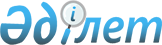 Об утверждении профессионального стандарта "Обеспечение сохранности Национального архивного фонда"Приказ Министра культуры и спорта Республики Казахстан от 28 сентября 2016 года № 265. Зарегистрирован в Министерстве юстиции Республики Казахстан 3 ноября 2016 года № 14390.
      В соответствии с пунктом 5 статьи 5 Закона Республики Казахстан "О профессиональных квалификациях" ПРИКАЗЫВАЮ:
      Сноска. Преамбула - в редакции приказа Министра культуры и информации РК от 20.12.2023 № 530-НҚ (вводится в действие по истечении десяти календарных дней после дня его первого официального опубликования).


      1. Утвердить прилагаемый профессиональный стандарт "Обеспечение сохранности Национального архивного фонда".
      2. Департаменту архивного дела и документации в установленном законодательством порядке обеспечить:
      1) государственную регистрацию настоящего приказа в Министерстве юстиции Республики Казахстан;
      2) в течение десяти календарных дней после государственной регистрации настоящего приказа направление его копий в графическом формате в полном соответствии с подлинником для официального опубликования в информационно-правовой системе "Әділет";
      3) в течение десяти календарных дней со дня государственной регистрации настоящего приказа направление в Республиканское государственное предприятие на праве хозяйственного ведения "Республиканский центр правовой информации Министерства юстиции Республики Казахстан" копий настоящего приказа в бумажном и электронном виде, заверенные электронной цифровой подписью лица, уполномоченного подписывать настоящий приказ, для официального опубликования, включения в Эталонный контрольный банк нормативных правовых актов Республики Казахстан, Государственный реестр нормативных правовых актов Республики Казахстан;
      4) размещение настоящего приказа на интернет-ресурсе Министерства культуры и спорта Республики Казахстан в течение десяти календарных дней после его официального опубликования;
      5) в течение десяти рабочих дней после исполнения мероприятий, предусмотренных настоящим пунктом, представление в Департамент юридической службы Министерства культуры и спорта Республики Казахстан сведений об исполнении мероприятий.
      3. Контроль за исполнением настоящего приказа возложить на курирующего вице-министра культуры и спорта Республики Казахстан.
      4. Настоящий приказ вводится в действие по истечении десяти календарных дней после дня его первого официального опубликования. 
      "Согласован"   
      Министр здравоохранения и   
      социального развития   
      Республики Казахстан   
      _____________ Т. Дуйсенова   
      30 сентября 2016 года Профессиональный стандарт "Обеспечение сохранности Национального архивного фонда"
      Сноска. Профессиональный стандарт - в редакции приказа Министра культуры и информации РК от 20.12.2023 № 530-НҚ (вводится в действие по истечении десяти календарных дней после дня его первого официального опубликования). Глава 1. Общие положения
      1. Профессиональный стандарт "Обеспечение сохранности Национального архивного фонда" (далее – профессиональный стандарт) – стандарт, определяющий в конкретной области профессиональной деятельности требования к уровню квалификации и компетентности, содержанию, качеству и условиям труда. 
      2. В настоящем профессиональном стандарте применяются следующие термины и определения:
      1) квалификационный справочник должностей руководителей, специалистов и других служащих (КС) – в соответствии с трудовым законодательством в Республике Казахстан является основой для установления квалификационных требований к работникам и применяется для решения вопросов, связанных с регулированием трудовых отношений, обеспечением эффективной системы управления персоналом в организациях различных видов экономической деятельности независимо от организационно-правовых форм;
      2) квалификация – официальное признание ценности освоенных компетенций для рынка труда и дальнейшего образования и обучения, позволяющее осуществлять трудовую деятельность;
      3) знание – изученная и усвоенная информация, необходимая для выполнения действий в рамках профессиональной задачи;
      4) навык – способность применять знания и умения, позволяющая выполнять профессиональную задачу целиком;
      5) трудовая функция – составная часть вида трудовой деятельности, представляющая собой интегрированный и относительно автономный набор трудовых действий, определяемых бизнес-процессом и предполагающий наличие необходимых компетенций для их выполнения; 
      6) единый тарифно-квалификационный справочник работ и профессий рабочих (ЕТКС) – справочник, предназначенный для тарификации работ и присвоения тарифных разрядов рабочим;
      7) информальное образование – вид образования, получаемый в ходе повседневной деятельности вне организаций образования и организаций, предоставляющих образовательные услуги, и не сопровождаемый выдачей документа, подтверждающего результаты обучения;
      8) профессия – род занятий, осуществляемый физическим лицом и требующий определенной квалификации для его выполнения;
      9) профессиональная квалификация – степень профессиональной подготовки, характеризующая владение компетенциями, требуемыми для выполнения трудовых функций по профессии;
      10) национальный орган по профессиональным квалификациям –национальный орган по профессиональным квалификациям, осуществляющий консультативную и методологическую деятельность по вопросам Национальной системы квалификаций, создается по решению Правительства Республики Казахстан в форме акционерного общества;
      11) профессиональная подгруппа – совокупность профессий, сформированная целостным набором трудовых функций и необходимых для их выполнения компетенций;
      12) профессиональная группа – совокупность профессиональных подгрупп, имеющая общую интеграционную основу (аналогичные или близкие назначение, объекты, технологии, в том числе средства труда) и предполагающая схожий набор трудовых функций и компетенций для их выполнения;
      13) профессиональный стандарт – письменный официальный документ, устанавливающий общие требования к знаниям, умениям, навыкам, опыту работы с учетом формального и (или) неформального, и (или) информального образования, уровню квалификации и компетентности, содержанию, качеству и условиям труда в конкретной области профессиональной деятельности;
      14) национальный классификатор занятий Республики Казахстан – документ по стандартизации, отражающий наименования занятий, применяемых на территории Республики Казахстан, и классифицирующий их по уровню и специализации навыков в соответствии с видом выполняемых работ;
      15) компетенция – способность применять навыки, позволяющие выполнять одну или несколько профессиональных задач, составляющих трудовую функцию;
      16) умение – способность физически и (или) умственно выполнять отдельные единичные действия в рамках профессиональной задачи;
      17) отраслевая рамка квалификаций (ОРК) – документ, разрабатываемый на основе Национального классификатора занятий Республики Казахстан, национальной рамки квалификаций и классифицирующий требования к квалификации специалиста по уровням в зависимости от сложности выполняемых работ и характера используемых знаний, умений и компетенций в отрасли: 
      18) Национальная система квалификаций (далее – НСК) – комплекс правовых и институциональных инструментов и механизмов регулирования и согласования спроса на квалификации со стороны рынка труда и предложения квалификаций со стороны системы образования, в том числе информального.
      19) неформальное образование – вид образования, запланированный, организованный и осуществляемый организациями, которые предоставляют образовательные услуги, оказываемые без учета места, сроков и формы обучения, и сопровождаемый выдачей документа, подтверждающего результаты обучения;
      20) общий классификатор видов экономической деятельности (ОКЭД) – классификатор, определяющий порядок классификации и кодирования всех видов экономической деятельности.
      3. В настоящем профессиональном стандарте применяются следующие сокращения:
      1) КС – квалификационный справочник должностей руководителей;
      2) ОРК – отраслевая рамка квалификаций;
      3) НСК – Национальная система квалификаций;
      4) НРК – Национальная рамка квалификаций;
      5) ЕТКС – Единый тарифно-квалификационный справочник;
      6) ОКЭД – общий классификатор видов экономической деятельности. Глава 2. Паспорт профессионального стандарта
      4. Наименование профессионального стандарта: "Обеспечение сохранности Национального архивного фонда".
      5. Код профессионального стандарта: R91013
      6. Указание секции, раздела, группы, класса и подкласса согласно ОКЭД:
      Секция: R Деятельность библиотек, архивов, музеев и прочая деятельность в области культуры.
      Основная группа: 91 Деятельность библиотек, архивов, музеев и прочая деятельность в области культуры.
      Профессиональная группа: 91.0 Деятельность библиотек и архивов.
      Профессиональная подгруппа: 91.01.3 Деятельность архивов.
      Подкласс: Деятельность государственных архивов.
      7. Краткое описание профессионального стандарта:
      Цель разработки профессионального стандарта: установление требований в области профессиональной деятельности, к содержанию, качеству, условиям труда, квалификации и компетенции работников государственных архивов (республиканских, областных, городских и районных), обеспечивающих сохранность документов Национального архивного фонда.
      Профессиональный стандарт является одним из четырех основных элементов НСК. Учитывает уровни НРК и ОРК в сфере архивного дела. Профессиональный стандарт является рамочным документом, учитывает принцип деятельности государственных архивных учреждений в разрезе уровня архивов (республиканских, областных, городских и районных), служит основой для выработки критериев квалификации сотрудников архивов по уровням соответствия.
      Профессиональный стандарт служит основанием для планирования повышения фонда заработной платы с учетом повышения категории сотрудников архива и их карьерного продвижения.
      Профессиональный стандарт состоит из Паспорта и карточек профессий, в которых квалификации работников архива характеризуются в соответствии с 7-ю уровнями ОРК в сфере архивов и НРК (2-8 уровни) в разрезе профессий применен 2-х, 3-х и 4-х уровневая классификация согласно пункту 7 настоящего профессионального стандарта по четырем обобщенным показателям: "знания", "навыки", "умения" и "личностные компетенции". 
      Для профессий "Археограф", "Архивист", "Архивариус", "Инженер", "Художник-реставратор архивных документов", "Техник по обслуживанию аппаратов микрофильмирования и копирования" предусмотрены четыре подуровня, означающие специалист без категории c уровнем 4, 5, 6, специалист II категории – 4.1, 5.1, 6.1, специалист I категории – 4.2, 5.2, 6.2, 7.2, специалист высшей категории – 4.3, 5.3, 6.3, 7.3, 8.3. 
      При этом для профессий руководящего состава "Директор", "Заместитель директора", "Главный хранитель фондов", "Руководитель структурного подразделения", "Заместитель руководителя структурного подразделения" применены в соответствии их иерархии уровни 8.5, 7.5, 6.5; 8.4, 7.4, 6.4; 8.3, 7.3, 6.3; 6.2 без присвоения категорий.
      8. Перечень карточек профессий:
      1) Директор – уровень ОРК 8.5, 7.5, 6.5;
      2) Заместитель директора – уровень ОРК 8.4, 7.4, 6.4;
      3) Главный хранитель фондов – уровень ОРК 7.3, 6.3;
      4) Руководитель структурного подразделения – уровень ОРК 7.3, 6.3;
      5) Заместитель руководителя структурного подразделения – уровень ОРК 7.2, 6.2;
      6) Археограф – уровень ОРК 8.3, 7.3, 7.2, 6.3, 6.2, 6.1, 6;
      7) Архивист – уровень ОРК 7.3, 7.2, 6.3, 6.2, 6.1, 6, 5.3, 5.2, 5.1, 5;
      8) Архивариус – уровень ОРК 6.3, 6.2, 6.1, 6, 5.3, 5.2, 5.1, 5;
      9) Заведующий архивохранилищем – уровень ОРК 7, 6;
      10) Инженер –уровень ОРК 6.2, 5.1, 5;
      11) Художник-реставратор архивных документов –уровень ОРК 6.3, 6.2, 6.1, 6, 5.3, 5.2, 5.1, 5, 4.3, 4.2, 4.1, 4; 
      12) Реставратор архивных документов – уровень ОРК 5, 4, 3;
      13) Реставратор фильмовых материалов – уровень ОРК 5, 4, 3, 2;
      14) Лаборант (средней квалификации) – уровень ОРК 5, 4, 3;
      15) Техник по обслуживанию аппаратов микрофильмирования и копирования – уровень ОРК 5, 4.2, 4.1, 4;
      16) Оператор аппаратов микрофильмирования микрофильмирования и копирования – уровень ОРК 3, 2. Глава 3. Карточки профессий Глава 4. Технические данные профессионального стандарта
      79. Наименование государственного органа:
      Министерство культуры и информации Республики Казахстан
      Исполнитель:
      Манатова А., +7 (775) 664 42 10, a.manatova@mki.gov.kz.
      80. Организации (предприятия) участвующие в разработке:
      Комитет архивов, документации и книжного дела Министерства культуры и информации Республики Казахстан
      Исполнители:
      Тащанова С. Н., +7 (777) 152 72 65, s.taschanova@mki.gov.kz;
      Даулетбаева Х. Д., +7 (701) 928 38 47, kh.dauletbayeva@mki.gov.kz;
      Манатова А., +7 (775) 664 42 10, a.manatova@mki.gov.kz; 
      Национальный архив Республики Казахстан
      Исполнители:
      Мушкенова С. Н., +7 (701) 535 01 18, mushkenova.astana@mail.ru;
      Булгиева А. К., +7 (702) 290 47 88, Aliya_bulgieva88@mail.ru.
      81. Отраслевой совет по профессиональным квалификациям в сфере архивного дела: протокол от 05.10.2023 года №1.
      82. Национальный орган по профессиональным квалификациям: заключение от 13 декабря 2023 года.
      83. Национальная палата предпринимателей Республики Казахстан "Атамекен": 19.12.2023.
      84. Номер версии и год выпуска: версия 4, 2023 г.
      85. Дата ориентировочной актуализации: 01.10.2024 г.
					© 2012. РГП на ПХВ «Институт законодательства и правовой информации Республики Казахстан» Министерства юстиции Республики Казахстан
				
Министр
культуры и спорта
Республики Казахстан
А. МухамедиулыУтвержден
приказом Министра
культуры и спорта
Республики Казахстан
от 28 сентября 2016 года
№ 265
9. Карточка профессии "Директор (заведующий) архивной организации"
9. Карточка профессии "Директор (заведующий) архивной организации"
9. Карточка профессии "Директор (заведующий) архивной организации"
9. Карточка профессии "Директор (заведующий) архивной организации"
9. Карточка профессии "Директор (заведующий) архивной организации"
9. Карточка профессии "Директор (заведующий) архивной организации"
9. Карточка профессии "Директор (заведующий) архивной организации"
9. Карточка профессии "Директор (заведующий) архивной организации"
9. Карточка профессии "Директор (заведующий) архивной организации"
9. Карточка профессии "Директор (заведующий) архивной организации"
9. Карточка профессии "Директор (заведующий) архивной организации"
9. Карточка профессии "Директор (заведующий) архивной организации"
9. Карточка профессии "Директор (заведующий) архивной организации"
9. Карточка профессии "Директор (заведующий) архивной организации"
9. Карточка профессии "Директор (заведующий) архивной организации"
9. Карточка профессии "Директор (заведующий) архивной организации"
9. Карточка профессии "Директор (заведующий) архивной организации"
9. Карточка профессии "Директор (заведующий) архивной организации"
9. Карточка профессии "Директор (заведующий) архивной организации"
Код группы
1349-0
1349-0
1349-0
1349-0
1349-0
1349-0
1349-0
1349-0
1349-0
1349-0
1349-0
1349-0
1349-0
1349-0
1349-0
1349-0
1349-0
1349-0
Код наименования занятия
1349-0-004
1349-0-004
1349-0-004
1349-0-004
1349-0-004
1349-0-004
1349-0-004
1349-0-004
1349-0-004
1349-0-004
1349-0-004
1349-0-004
1349-0-004
1349-0-004
1349-0-004
1349-0-004
1349-0-004
1349-0-004
Наименование профессии
Директор (заведующий) архивной организации
Директор (заведующий) архивной организации
Директор (заведующий) архивной организации
Директор (заведующий) архивной организации
Директор (заведующий) архивной организации
Директор (заведующий) архивной организации
Директор (заведующий) архивной организации
Директор (заведующий) архивной организации
Директор (заведующий) архивной организации
Директор (заведующий) архивной организации
Директор (заведующий) архивной организации
Директор (заведующий) архивной организации
Директор (заведующий) архивной организации
Директор (заведующий) архивной организации
Директор (заведующий) архивной организации
Директор (заведующий) архивной организации
Директор (заведующий) архивной организации
Директор (заведующий) архивной организации
Уровень квалификации по ОРК
8
8
8
8
8
8
8
8
8
8
8
8
8
8
8
8
8
8
Подуровень квалификации по ОРК
8.5
8.5
8.5
8.5
8.5
8.5
8.5
8.5
8.5
8.5
8.5
8.5
8.5
8.5
8.5
8.5
8.5
8.5
Уровень квалификации по ЕТКС
Не значится
Не значится
Не значится
Не значится
Не значится
Не значится
Не значится
Не значится
Не значится
Не значится
Не значится
Не значится
Не значится
Не значится
Не значится
Не значится
Не значится
Не значится
Уровень профессионального образования:
Уровень образования:
Уровень образования:
Уровень образования:
Уровень образования:
Уровень образования:
Уровень образования:
Специальность:
Специальность:
Специальность:
Специальность:
Специальность:
Квалификация:
Квалификация:
Квалификация:
Квалификация:
Квалификация:
Квалификация:
Квалификация:
Уровень профессионального образования:
Послевузовское (докторантура PhD, ученая степень доктора PhD, степень доктора PhD по профилю, кандидата наук, доктора наук)
Послевузовское (докторантура PhD, ученая степень доктора PhD, степень доктора PhD по профилю, кандидата наук, доктора наук)
Послевузовское (докторантура PhD, ученая степень доктора PhD, степень доктора PhD по профилю, кандидата наук, доктора наук)
Послевузовское (докторантура PhD, ученая степень доктора PhD, степень доктора PhD по профилю, кандидата наук, доктора наук)
Послевузовское (докторантура PhD, ученая степень доктора PhD, степень доктора PhD по профилю, кандидата наук, доктора наук)
Послевузовское (докторантура PhD, ученая степень доктора PhD, степень доктора PhD по профилю, кандидата наук, доктора наук)
Гуманитарные науки,
Искусство,
Социальные науки,
Журналистика и информация,
Право, Бизнес и управление, Информационно коммуникационные технологии
Гуманитарные науки,
Искусство,
Социальные науки,
Журналистика и информация,
Право, Бизнес и управление, Информационно коммуникационные технологии
Гуманитарные науки,
Искусство,
Социальные науки,
Журналистика и информация,
Право, Бизнес и управление, Информационно коммуникационные технологии
Гуманитарные науки,
Искусство,
Социальные науки,
Журналистика и информация,
Право, Бизнес и управление, Информационно коммуникационные технологии
Гуманитарные науки,
Искусство,
Социальные науки,
Журналистика и информация,
Право, Бизнес и управление, Информационно коммуникационные технологии
-
-
-
-
-
-
-
Требования к опыту работы:
для республиканских государственных архивов – не менее пяти лет в сфере архивного дела или на руководящих должностях либо не менее пяти лет для лиц, зачисленных в Президентский молодежный кадровый резерв, либо не менее четырех лет в сфере архивного дела или на руководящих должностях для лиц, завершивших обучение по программам послевузовского образования в организациях образования при Президенте Республики Казахстан или в зарубежных высших учебных заведениях по приоритетным специальностям, утверждаемым рабочим органом Республиканской комиссии по подготовке кадров за рубежом согласно Указу Президента Республики Казахстан от 12 октября 2000 года № 470 "О республиканской комиссии по подготовке кадров за рубежом" (далее – Рабочий орган), и для лиц, имеющих ученую степень по направлениям подготовки кадров "Искусство и гуманитарные науки", "Социальные науки, журналистика и информация", "Бизнес, управление и право", "Информационно-коммуникационные технологии";
для областных государственных архивов, государственных архивов городов республиканского значения, столицы – не менее четырех лет в сфере архивного дела или на руководящих должностях либо не менее пяти лет для лиц, зачисленных в Президентский молодежный кадровый резерв, либо не менее трех лет в сфере архивного дела или на руководящих должностях для лиц, завершивших обучение по программам послевузовского образования в организациях образования при Президенте Республики Казахстан или в зарубежных высших учебных заведениях по приоритетным специальностям, утверждаемым Рабочим органом, и для лиц, имеющих ученую степень по направлениям подготовки кадров "Искусство и гуманитарные науки", "Социальные науки, журналистика и информация", "Бизнес, управление и право", "Информационно-коммуникационные технологии";
для городских, районных государственных архивов, филиалов государственных архивов – стаж работы не менее трех лет в сфере архивного дела или на руководящих должностях либо не менее пяти лет стажа работы для лиц, зачисленных в Президентский молодежный кадровый резерв, либо не менее двух лет стажа работы в сфере архивного дела или на руководящих должностях для лиц, завершивших обучение по программам послевузовского образования в организациях образования при Президенте Республики Казахстан или в зарубежных высших учебных заведениях по приоритетным специальностям, утверждаемым Рабочим органом, и для лиц, имеющих ученую степень по направлениям подготовки кадров "Искусство и гуманитарные науки", "Социальные науки, журналистика и информация", "Бизнес, управление и право", "Информационно-коммуникационные технологии".
для республиканских государственных архивов – не менее пяти лет в сфере архивного дела или на руководящих должностях либо не менее пяти лет для лиц, зачисленных в Президентский молодежный кадровый резерв, либо не менее четырех лет в сфере архивного дела или на руководящих должностях для лиц, завершивших обучение по программам послевузовского образования в организациях образования при Президенте Республики Казахстан или в зарубежных высших учебных заведениях по приоритетным специальностям, утверждаемым рабочим органом Республиканской комиссии по подготовке кадров за рубежом согласно Указу Президента Республики Казахстан от 12 октября 2000 года № 470 "О республиканской комиссии по подготовке кадров за рубежом" (далее – Рабочий орган), и для лиц, имеющих ученую степень по направлениям подготовки кадров "Искусство и гуманитарные науки", "Социальные науки, журналистика и информация", "Бизнес, управление и право", "Информационно-коммуникационные технологии";
для областных государственных архивов, государственных архивов городов республиканского значения, столицы – не менее четырех лет в сфере архивного дела или на руководящих должностях либо не менее пяти лет для лиц, зачисленных в Президентский молодежный кадровый резерв, либо не менее трех лет в сфере архивного дела или на руководящих должностях для лиц, завершивших обучение по программам послевузовского образования в организациях образования при Президенте Республики Казахстан или в зарубежных высших учебных заведениях по приоритетным специальностям, утверждаемым Рабочим органом, и для лиц, имеющих ученую степень по направлениям подготовки кадров "Искусство и гуманитарные науки", "Социальные науки, журналистика и информация", "Бизнес, управление и право", "Информационно-коммуникационные технологии";
для городских, районных государственных архивов, филиалов государственных архивов – стаж работы не менее трех лет в сфере архивного дела или на руководящих должностях либо не менее пяти лет стажа работы для лиц, зачисленных в Президентский молодежный кадровый резерв, либо не менее двух лет стажа работы в сфере архивного дела или на руководящих должностях для лиц, завершивших обучение по программам послевузовского образования в организациях образования при Президенте Республики Казахстан или в зарубежных высших учебных заведениях по приоритетным специальностям, утверждаемым Рабочим органом, и для лиц, имеющих ученую степень по направлениям подготовки кадров "Искусство и гуманитарные науки", "Социальные науки, журналистика и информация", "Бизнес, управление и право", "Информационно-коммуникационные технологии".
для республиканских государственных архивов – не менее пяти лет в сфере архивного дела или на руководящих должностях либо не менее пяти лет для лиц, зачисленных в Президентский молодежный кадровый резерв, либо не менее четырех лет в сфере архивного дела или на руководящих должностях для лиц, завершивших обучение по программам послевузовского образования в организациях образования при Президенте Республики Казахстан или в зарубежных высших учебных заведениях по приоритетным специальностям, утверждаемым рабочим органом Республиканской комиссии по подготовке кадров за рубежом согласно Указу Президента Республики Казахстан от 12 октября 2000 года № 470 "О республиканской комиссии по подготовке кадров за рубежом" (далее – Рабочий орган), и для лиц, имеющих ученую степень по направлениям подготовки кадров "Искусство и гуманитарные науки", "Социальные науки, журналистика и информация", "Бизнес, управление и право", "Информационно-коммуникационные технологии";
для областных государственных архивов, государственных архивов городов республиканского значения, столицы – не менее четырех лет в сфере архивного дела или на руководящих должностях либо не менее пяти лет для лиц, зачисленных в Президентский молодежный кадровый резерв, либо не менее трех лет в сфере архивного дела или на руководящих должностях для лиц, завершивших обучение по программам послевузовского образования в организациях образования при Президенте Республики Казахстан или в зарубежных высших учебных заведениях по приоритетным специальностям, утверждаемым Рабочим органом, и для лиц, имеющих ученую степень по направлениям подготовки кадров "Искусство и гуманитарные науки", "Социальные науки, журналистика и информация", "Бизнес, управление и право", "Информационно-коммуникационные технологии";
для городских, районных государственных архивов, филиалов государственных архивов – стаж работы не менее трех лет в сфере архивного дела или на руководящих должностях либо не менее пяти лет стажа работы для лиц, зачисленных в Президентский молодежный кадровый резерв, либо не менее двух лет стажа работы в сфере архивного дела или на руководящих должностях для лиц, завершивших обучение по программам послевузовского образования в организациях образования при Президенте Республики Казахстан или в зарубежных высших учебных заведениях по приоритетным специальностям, утверждаемым Рабочим органом, и для лиц, имеющих ученую степень по направлениям подготовки кадров "Искусство и гуманитарные науки", "Социальные науки, журналистика и информация", "Бизнес, управление и право", "Информационно-коммуникационные технологии".
для республиканских государственных архивов – не менее пяти лет в сфере архивного дела или на руководящих должностях либо не менее пяти лет для лиц, зачисленных в Президентский молодежный кадровый резерв, либо не менее четырех лет в сфере архивного дела или на руководящих должностях для лиц, завершивших обучение по программам послевузовского образования в организациях образования при Президенте Республики Казахстан или в зарубежных высших учебных заведениях по приоритетным специальностям, утверждаемым рабочим органом Республиканской комиссии по подготовке кадров за рубежом согласно Указу Президента Республики Казахстан от 12 октября 2000 года № 470 "О республиканской комиссии по подготовке кадров за рубежом" (далее – Рабочий орган), и для лиц, имеющих ученую степень по направлениям подготовки кадров "Искусство и гуманитарные науки", "Социальные науки, журналистика и информация", "Бизнес, управление и право", "Информационно-коммуникационные технологии";
для областных государственных архивов, государственных архивов городов республиканского значения, столицы – не менее четырех лет в сфере архивного дела или на руководящих должностях либо не менее пяти лет для лиц, зачисленных в Президентский молодежный кадровый резерв, либо не менее трех лет в сфере архивного дела или на руководящих должностях для лиц, завершивших обучение по программам послевузовского образования в организациях образования при Президенте Республики Казахстан или в зарубежных высших учебных заведениях по приоритетным специальностям, утверждаемым Рабочим органом, и для лиц, имеющих ученую степень по направлениям подготовки кадров "Искусство и гуманитарные науки", "Социальные науки, журналистика и информация", "Бизнес, управление и право", "Информационно-коммуникационные технологии";
для городских, районных государственных архивов, филиалов государственных архивов – стаж работы не менее трех лет в сфере архивного дела или на руководящих должностях либо не менее пяти лет стажа работы для лиц, зачисленных в Президентский молодежный кадровый резерв, либо не менее двух лет стажа работы в сфере архивного дела или на руководящих должностях для лиц, завершивших обучение по программам послевузовского образования в организациях образования при Президенте Республики Казахстан или в зарубежных высших учебных заведениях по приоритетным специальностям, утверждаемым Рабочим органом, и для лиц, имеющих ученую степень по направлениям подготовки кадров "Искусство и гуманитарные науки", "Социальные науки, журналистика и информация", "Бизнес, управление и право", "Информационно-коммуникационные технологии".
для республиканских государственных архивов – не менее пяти лет в сфере архивного дела или на руководящих должностях либо не менее пяти лет для лиц, зачисленных в Президентский молодежный кадровый резерв, либо не менее четырех лет в сфере архивного дела или на руководящих должностях для лиц, завершивших обучение по программам послевузовского образования в организациях образования при Президенте Республики Казахстан или в зарубежных высших учебных заведениях по приоритетным специальностям, утверждаемым рабочим органом Республиканской комиссии по подготовке кадров за рубежом согласно Указу Президента Республики Казахстан от 12 октября 2000 года № 470 "О республиканской комиссии по подготовке кадров за рубежом" (далее – Рабочий орган), и для лиц, имеющих ученую степень по направлениям подготовки кадров "Искусство и гуманитарные науки", "Социальные науки, журналистика и информация", "Бизнес, управление и право", "Информационно-коммуникационные технологии";
для областных государственных архивов, государственных архивов городов республиканского значения, столицы – не менее четырех лет в сфере архивного дела или на руководящих должностях либо не менее пяти лет для лиц, зачисленных в Президентский молодежный кадровый резерв, либо не менее трех лет в сфере архивного дела или на руководящих должностях для лиц, завершивших обучение по программам послевузовского образования в организациях образования при Президенте Республики Казахстан или в зарубежных высших учебных заведениях по приоритетным специальностям, утверждаемым Рабочим органом, и для лиц, имеющих ученую степень по направлениям подготовки кадров "Искусство и гуманитарные науки", "Социальные науки, журналистика и информация", "Бизнес, управление и право", "Информационно-коммуникационные технологии";
для городских, районных государственных архивов, филиалов государственных архивов – стаж работы не менее трех лет в сфере архивного дела или на руководящих должностях либо не менее пяти лет стажа работы для лиц, зачисленных в Президентский молодежный кадровый резерв, либо не менее двух лет стажа работы в сфере архивного дела или на руководящих должностях для лиц, завершивших обучение по программам послевузовского образования в организациях образования при Президенте Республики Казахстан или в зарубежных высших учебных заведениях по приоритетным специальностям, утверждаемым Рабочим органом, и для лиц, имеющих ученую степень по направлениям подготовки кадров "Искусство и гуманитарные науки", "Социальные науки, журналистика и информация", "Бизнес, управление и право", "Информационно-коммуникационные технологии".
для республиканских государственных архивов – не менее пяти лет в сфере архивного дела или на руководящих должностях либо не менее пяти лет для лиц, зачисленных в Президентский молодежный кадровый резерв, либо не менее четырех лет в сфере архивного дела или на руководящих должностях для лиц, завершивших обучение по программам послевузовского образования в организациях образования при Президенте Республики Казахстан или в зарубежных высших учебных заведениях по приоритетным специальностям, утверждаемым рабочим органом Республиканской комиссии по подготовке кадров за рубежом согласно Указу Президента Республики Казахстан от 12 октября 2000 года № 470 "О республиканской комиссии по подготовке кадров за рубежом" (далее – Рабочий орган), и для лиц, имеющих ученую степень по направлениям подготовки кадров "Искусство и гуманитарные науки", "Социальные науки, журналистика и информация", "Бизнес, управление и право", "Информационно-коммуникационные технологии";
для областных государственных архивов, государственных архивов городов республиканского значения, столицы – не менее четырех лет в сфере архивного дела или на руководящих должностях либо не менее пяти лет для лиц, зачисленных в Президентский молодежный кадровый резерв, либо не менее трех лет в сфере архивного дела или на руководящих должностях для лиц, завершивших обучение по программам послевузовского образования в организациях образования при Президенте Республики Казахстан или в зарубежных высших учебных заведениях по приоритетным специальностям, утверждаемым Рабочим органом, и для лиц, имеющих ученую степень по направлениям подготовки кадров "Искусство и гуманитарные науки", "Социальные науки, журналистика и информация", "Бизнес, управление и право", "Информационно-коммуникационные технологии";
для городских, районных государственных архивов, филиалов государственных архивов – стаж работы не менее трех лет в сфере архивного дела или на руководящих должностях либо не менее пяти лет стажа работы для лиц, зачисленных в Президентский молодежный кадровый резерв, либо не менее двух лет стажа работы в сфере архивного дела или на руководящих должностях для лиц, завершивших обучение по программам послевузовского образования в организациях образования при Президенте Республики Казахстан или в зарубежных высших учебных заведениях по приоритетным специальностям, утверждаемым Рабочим органом, и для лиц, имеющих ученую степень по направлениям подготовки кадров "Искусство и гуманитарные науки", "Социальные науки, журналистика и информация", "Бизнес, управление и право", "Информационно-коммуникационные технологии".
для республиканских государственных архивов – не менее пяти лет в сфере архивного дела или на руководящих должностях либо не менее пяти лет для лиц, зачисленных в Президентский молодежный кадровый резерв, либо не менее четырех лет в сфере архивного дела или на руководящих должностях для лиц, завершивших обучение по программам послевузовского образования в организациях образования при Президенте Республики Казахстан или в зарубежных высших учебных заведениях по приоритетным специальностям, утверждаемым рабочим органом Республиканской комиссии по подготовке кадров за рубежом согласно Указу Президента Республики Казахстан от 12 октября 2000 года № 470 "О республиканской комиссии по подготовке кадров за рубежом" (далее – Рабочий орган), и для лиц, имеющих ученую степень по направлениям подготовки кадров "Искусство и гуманитарные науки", "Социальные науки, журналистика и информация", "Бизнес, управление и право", "Информационно-коммуникационные технологии";
для областных государственных архивов, государственных архивов городов республиканского значения, столицы – не менее четырех лет в сфере архивного дела или на руководящих должностях либо не менее пяти лет для лиц, зачисленных в Президентский молодежный кадровый резерв, либо не менее трех лет в сфере архивного дела или на руководящих должностях для лиц, завершивших обучение по программам послевузовского образования в организациях образования при Президенте Республики Казахстан или в зарубежных высших учебных заведениях по приоритетным специальностям, утверждаемым Рабочим органом, и для лиц, имеющих ученую степень по направлениям подготовки кадров "Искусство и гуманитарные науки", "Социальные науки, журналистика и информация", "Бизнес, управление и право", "Информационно-коммуникационные технологии";
для городских, районных государственных архивов, филиалов государственных архивов – стаж работы не менее трех лет в сфере архивного дела или на руководящих должностях либо не менее пяти лет стажа работы для лиц, зачисленных в Президентский молодежный кадровый резерв, либо не менее двух лет стажа работы в сфере архивного дела или на руководящих должностях для лиц, завершивших обучение по программам послевузовского образования в организациях образования при Президенте Республики Казахстан или в зарубежных высших учебных заведениях по приоритетным специальностям, утверждаемым Рабочим органом, и для лиц, имеющих ученую степень по направлениям подготовки кадров "Искусство и гуманитарные науки", "Социальные науки, журналистика и информация", "Бизнес, управление и право", "Информационно-коммуникационные технологии".
для республиканских государственных архивов – не менее пяти лет в сфере архивного дела или на руководящих должностях либо не менее пяти лет для лиц, зачисленных в Президентский молодежный кадровый резерв, либо не менее четырех лет в сфере архивного дела или на руководящих должностях для лиц, завершивших обучение по программам послевузовского образования в организациях образования при Президенте Республики Казахстан или в зарубежных высших учебных заведениях по приоритетным специальностям, утверждаемым рабочим органом Республиканской комиссии по подготовке кадров за рубежом согласно Указу Президента Республики Казахстан от 12 октября 2000 года № 470 "О республиканской комиссии по подготовке кадров за рубежом" (далее – Рабочий орган), и для лиц, имеющих ученую степень по направлениям подготовки кадров "Искусство и гуманитарные науки", "Социальные науки, журналистика и информация", "Бизнес, управление и право", "Информационно-коммуникационные технологии";
для областных государственных архивов, государственных архивов городов республиканского значения, столицы – не менее четырех лет в сфере архивного дела или на руководящих должностях либо не менее пяти лет для лиц, зачисленных в Президентский молодежный кадровый резерв, либо не менее трех лет в сфере архивного дела или на руководящих должностях для лиц, завершивших обучение по программам послевузовского образования в организациях образования при Президенте Республики Казахстан или в зарубежных высших учебных заведениях по приоритетным специальностям, утверждаемым Рабочим органом, и для лиц, имеющих ученую степень по направлениям подготовки кадров "Искусство и гуманитарные науки", "Социальные науки, журналистика и информация", "Бизнес, управление и право", "Информационно-коммуникационные технологии";
для городских, районных государственных архивов, филиалов государственных архивов – стаж работы не менее трех лет в сфере архивного дела или на руководящих должностях либо не менее пяти лет стажа работы для лиц, зачисленных в Президентский молодежный кадровый резерв, либо не менее двух лет стажа работы в сфере архивного дела или на руководящих должностях для лиц, завершивших обучение по программам послевузовского образования в организациях образования при Президенте Республики Казахстан или в зарубежных высших учебных заведениях по приоритетным специальностям, утверждаемым Рабочим органом, и для лиц, имеющих ученую степень по направлениям подготовки кадров "Искусство и гуманитарные науки", "Социальные науки, журналистика и информация", "Бизнес, управление и право", "Информационно-коммуникационные технологии".
для республиканских государственных архивов – не менее пяти лет в сфере архивного дела или на руководящих должностях либо не менее пяти лет для лиц, зачисленных в Президентский молодежный кадровый резерв, либо не менее четырех лет в сфере архивного дела или на руководящих должностях для лиц, завершивших обучение по программам послевузовского образования в организациях образования при Президенте Республики Казахстан или в зарубежных высших учебных заведениях по приоритетным специальностям, утверждаемым рабочим органом Республиканской комиссии по подготовке кадров за рубежом согласно Указу Президента Республики Казахстан от 12 октября 2000 года № 470 "О республиканской комиссии по подготовке кадров за рубежом" (далее – Рабочий орган), и для лиц, имеющих ученую степень по направлениям подготовки кадров "Искусство и гуманитарные науки", "Социальные науки, журналистика и информация", "Бизнес, управление и право", "Информационно-коммуникационные технологии";
для областных государственных архивов, государственных архивов городов республиканского значения, столицы – не менее четырех лет в сфере архивного дела или на руководящих должностях либо не менее пяти лет для лиц, зачисленных в Президентский молодежный кадровый резерв, либо не менее трех лет в сфере архивного дела или на руководящих должностях для лиц, завершивших обучение по программам послевузовского образования в организациях образования при Президенте Республики Казахстан или в зарубежных высших учебных заведениях по приоритетным специальностям, утверждаемым Рабочим органом, и для лиц, имеющих ученую степень по направлениям подготовки кадров "Искусство и гуманитарные науки", "Социальные науки, журналистика и информация", "Бизнес, управление и право", "Информационно-коммуникационные технологии";
для городских, районных государственных архивов, филиалов государственных архивов – стаж работы не менее трех лет в сфере архивного дела или на руководящих должностях либо не менее пяти лет стажа работы для лиц, зачисленных в Президентский молодежный кадровый резерв, либо не менее двух лет стажа работы в сфере архивного дела или на руководящих должностях для лиц, завершивших обучение по программам послевузовского образования в организациях образования при Президенте Республики Казахстан или в зарубежных высших учебных заведениях по приоритетным специальностям, утверждаемым Рабочим органом, и для лиц, имеющих ученую степень по направлениям подготовки кадров "Искусство и гуманитарные науки", "Социальные науки, журналистика и информация", "Бизнес, управление и право", "Информационно-коммуникационные технологии".
для республиканских государственных архивов – не менее пяти лет в сфере архивного дела или на руководящих должностях либо не менее пяти лет для лиц, зачисленных в Президентский молодежный кадровый резерв, либо не менее четырех лет в сфере архивного дела или на руководящих должностях для лиц, завершивших обучение по программам послевузовского образования в организациях образования при Президенте Республики Казахстан или в зарубежных высших учебных заведениях по приоритетным специальностям, утверждаемым рабочим органом Республиканской комиссии по подготовке кадров за рубежом согласно Указу Президента Республики Казахстан от 12 октября 2000 года № 470 "О республиканской комиссии по подготовке кадров за рубежом" (далее – Рабочий орган), и для лиц, имеющих ученую степень по направлениям подготовки кадров "Искусство и гуманитарные науки", "Социальные науки, журналистика и информация", "Бизнес, управление и право", "Информационно-коммуникационные технологии";
для областных государственных архивов, государственных архивов городов республиканского значения, столицы – не менее четырех лет в сфере архивного дела или на руководящих должностях либо не менее пяти лет для лиц, зачисленных в Президентский молодежный кадровый резерв, либо не менее трех лет в сфере архивного дела или на руководящих должностях для лиц, завершивших обучение по программам послевузовского образования в организациях образования при Президенте Республики Казахстан или в зарубежных высших учебных заведениях по приоритетным специальностям, утверждаемым Рабочим органом, и для лиц, имеющих ученую степень по направлениям подготовки кадров "Искусство и гуманитарные науки", "Социальные науки, журналистика и информация", "Бизнес, управление и право", "Информационно-коммуникационные технологии";
для городских, районных государственных архивов, филиалов государственных архивов – стаж работы не менее трех лет в сфере архивного дела или на руководящих должностях либо не менее пяти лет стажа работы для лиц, зачисленных в Президентский молодежный кадровый резерв, либо не менее двух лет стажа работы в сфере архивного дела или на руководящих должностях для лиц, завершивших обучение по программам послевузовского образования в организациях образования при Президенте Республики Казахстан или в зарубежных высших учебных заведениях по приоритетным специальностям, утверждаемым Рабочим органом, и для лиц, имеющих ученую степень по направлениям подготовки кадров "Искусство и гуманитарные науки", "Социальные науки, журналистика и информация", "Бизнес, управление и право", "Информационно-коммуникационные технологии".
для республиканских государственных архивов – не менее пяти лет в сфере архивного дела или на руководящих должностях либо не менее пяти лет для лиц, зачисленных в Президентский молодежный кадровый резерв, либо не менее четырех лет в сфере архивного дела или на руководящих должностях для лиц, завершивших обучение по программам послевузовского образования в организациях образования при Президенте Республики Казахстан или в зарубежных высших учебных заведениях по приоритетным специальностям, утверждаемым рабочим органом Республиканской комиссии по подготовке кадров за рубежом согласно Указу Президента Республики Казахстан от 12 октября 2000 года № 470 "О республиканской комиссии по подготовке кадров за рубежом" (далее – Рабочий орган), и для лиц, имеющих ученую степень по направлениям подготовки кадров "Искусство и гуманитарные науки", "Социальные науки, журналистика и информация", "Бизнес, управление и право", "Информационно-коммуникационные технологии";
для областных государственных архивов, государственных архивов городов республиканского значения, столицы – не менее четырех лет в сфере архивного дела или на руководящих должностях либо не менее пяти лет для лиц, зачисленных в Президентский молодежный кадровый резерв, либо не менее трех лет в сфере архивного дела или на руководящих должностях для лиц, завершивших обучение по программам послевузовского образования в организациях образования при Президенте Республики Казахстан или в зарубежных высших учебных заведениях по приоритетным специальностям, утверждаемым Рабочим органом, и для лиц, имеющих ученую степень по направлениям подготовки кадров "Искусство и гуманитарные науки", "Социальные науки, журналистика и информация", "Бизнес, управление и право", "Информационно-коммуникационные технологии";
для городских, районных государственных архивов, филиалов государственных архивов – стаж работы не менее трех лет в сфере архивного дела или на руководящих должностях либо не менее пяти лет стажа работы для лиц, зачисленных в Президентский молодежный кадровый резерв, либо не менее двух лет стажа работы в сфере архивного дела или на руководящих должностях для лиц, завершивших обучение по программам послевузовского образования в организациях образования при Президенте Республики Казахстан или в зарубежных высших учебных заведениях по приоритетным специальностям, утверждаемым Рабочим органом, и для лиц, имеющих ученую степень по направлениям подготовки кадров "Искусство и гуманитарные науки", "Социальные науки, журналистика и информация", "Бизнес, управление и право", "Информационно-коммуникационные технологии".
для республиканских государственных архивов – не менее пяти лет в сфере архивного дела или на руководящих должностях либо не менее пяти лет для лиц, зачисленных в Президентский молодежный кадровый резерв, либо не менее четырех лет в сфере архивного дела или на руководящих должностях для лиц, завершивших обучение по программам послевузовского образования в организациях образования при Президенте Республики Казахстан или в зарубежных высших учебных заведениях по приоритетным специальностям, утверждаемым рабочим органом Республиканской комиссии по подготовке кадров за рубежом согласно Указу Президента Республики Казахстан от 12 октября 2000 года № 470 "О республиканской комиссии по подготовке кадров за рубежом" (далее – Рабочий орган), и для лиц, имеющих ученую степень по направлениям подготовки кадров "Искусство и гуманитарные науки", "Социальные науки, журналистика и информация", "Бизнес, управление и право", "Информационно-коммуникационные технологии";
для областных государственных архивов, государственных архивов городов республиканского значения, столицы – не менее четырех лет в сфере архивного дела или на руководящих должностях либо не менее пяти лет для лиц, зачисленных в Президентский молодежный кадровый резерв, либо не менее трех лет в сфере архивного дела или на руководящих должностях для лиц, завершивших обучение по программам послевузовского образования в организациях образования при Президенте Республики Казахстан или в зарубежных высших учебных заведениях по приоритетным специальностям, утверждаемым Рабочим органом, и для лиц, имеющих ученую степень по направлениям подготовки кадров "Искусство и гуманитарные науки", "Социальные науки, журналистика и информация", "Бизнес, управление и право", "Информационно-коммуникационные технологии";
для городских, районных государственных архивов, филиалов государственных архивов – стаж работы не менее трех лет в сфере архивного дела или на руководящих должностях либо не менее пяти лет стажа работы для лиц, зачисленных в Президентский молодежный кадровый резерв, либо не менее двух лет стажа работы в сфере архивного дела или на руководящих должностях для лиц, завершивших обучение по программам послевузовского образования в организациях образования при Президенте Республики Казахстан или в зарубежных высших учебных заведениях по приоритетным специальностям, утверждаемым Рабочим органом, и для лиц, имеющих ученую степень по направлениям подготовки кадров "Искусство и гуманитарные науки", "Социальные науки, журналистика и информация", "Бизнес, управление и право", "Информационно-коммуникационные технологии".
для республиканских государственных архивов – не менее пяти лет в сфере архивного дела или на руководящих должностях либо не менее пяти лет для лиц, зачисленных в Президентский молодежный кадровый резерв, либо не менее четырех лет в сфере архивного дела или на руководящих должностях для лиц, завершивших обучение по программам послевузовского образования в организациях образования при Президенте Республики Казахстан или в зарубежных высших учебных заведениях по приоритетным специальностям, утверждаемым рабочим органом Республиканской комиссии по подготовке кадров за рубежом согласно Указу Президента Республики Казахстан от 12 октября 2000 года № 470 "О республиканской комиссии по подготовке кадров за рубежом" (далее – Рабочий орган), и для лиц, имеющих ученую степень по направлениям подготовки кадров "Искусство и гуманитарные науки", "Социальные науки, журналистика и информация", "Бизнес, управление и право", "Информационно-коммуникационные технологии";
для областных государственных архивов, государственных архивов городов республиканского значения, столицы – не менее четырех лет в сфере архивного дела или на руководящих должностях либо не менее пяти лет для лиц, зачисленных в Президентский молодежный кадровый резерв, либо не менее трех лет в сфере архивного дела или на руководящих должностях для лиц, завершивших обучение по программам послевузовского образования в организациях образования при Президенте Республики Казахстан или в зарубежных высших учебных заведениях по приоритетным специальностям, утверждаемым Рабочим органом, и для лиц, имеющих ученую степень по направлениям подготовки кадров "Искусство и гуманитарные науки", "Социальные науки, журналистика и информация", "Бизнес, управление и право", "Информационно-коммуникационные технологии";
для городских, районных государственных архивов, филиалов государственных архивов – стаж работы не менее трех лет в сфере архивного дела или на руководящих должностях либо не менее пяти лет стажа работы для лиц, зачисленных в Президентский молодежный кадровый резерв, либо не менее двух лет стажа работы в сфере архивного дела или на руководящих должностях для лиц, завершивших обучение по программам послевузовского образования в организациях образования при Президенте Республики Казахстан или в зарубежных высших учебных заведениях по приоритетным специальностям, утверждаемым Рабочим органом, и для лиц, имеющих ученую степень по направлениям подготовки кадров "Искусство и гуманитарные науки", "Социальные науки, журналистика и информация", "Бизнес, управление и право", "Информационно-коммуникационные технологии".
для республиканских государственных архивов – не менее пяти лет в сфере архивного дела или на руководящих должностях либо не менее пяти лет для лиц, зачисленных в Президентский молодежный кадровый резерв, либо не менее четырех лет в сфере архивного дела или на руководящих должностях для лиц, завершивших обучение по программам послевузовского образования в организациях образования при Президенте Республики Казахстан или в зарубежных высших учебных заведениях по приоритетным специальностям, утверждаемым рабочим органом Республиканской комиссии по подготовке кадров за рубежом согласно Указу Президента Республики Казахстан от 12 октября 2000 года № 470 "О республиканской комиссии по подготовке кадров за рубежом" (далее – Рабочий орган), и для лиц, имеющих ученую степень по направлениям подготовки кадров "Искусство и гуманитарные науки", "Социальные науки, журналистика и информация", "Бизнес, управление и право", "Информационно-коммуникационные технологии";
для областных государственных архивов, государственных архивов городов республиканского значения, столицы – не менее четырех лет в сфере архивного дела или на руководящих должностях либо не менее пяти лет для лиц, зачисленных в Президентский молодежный кадровый резерв, либо не менее трех лет в сфере архивного дела или на руководящих должностях для лиц, завершивших обучение по программам послевузовского образования в организациях образования при Президенте Республики Казахстан или в зарубежных высших учебных заведениях по приоритетным специальностям, утверждаемым Рабочим органом, и для лиц, имеющих ученую степень по направлениям подготовки кадров "Искусство и гуманитарные науки", "Социальные науки, журналистика и информация", "Бизнес, управление и право", "Информационно-коммуникационные технологии";
для городских, районных государственных архивов, филиалов государственных архивов – стаж работы не менее трех лет в сфере архивного дела или на руководящих должностях либо не менее пяти лет стажа работы для лиц, зачисленных в Президентский молодежный кадровый резерв, либо не менее двух лет стажа работы в сфере архивного дела или на руководящих должностях для лиц, завершивших обучение по программам послевузовского образования в организациях образования при Президенте Республики Казахстан или в зарубежных высших учебных заведениях по приоритетным специальностям, утверждаемым Рабочим органом, и для лиц, имеющих ученую степень по направлениям подготовки кадров "Искусство и гуманитарные науки", "Социальные науки, журналистика и информация", "Бизнес, управление и право", "Информационно-коммуникационные технологии".
для республиканских государственных архивов – не менее пяти лет в сфере архивного дела или на руководящих должностях либо не менее пяти лет для лиц, зачисленных в Президентский молодежный кадровый резерв, либо не менее четырех лет в сфере архивного дела или на руководящих должностях для лиц, завершивших обучение по программам послевузовского образования в организациях образования при Президенте Республики Казахстан или в зарубежных высших учебных заведениях по приоритетным специальностям, утверждаемым рабочим органом Республиканской комиссии по подготовке кадров за рубежом согласно Указу Президента Республики Казахстан от 12 октября 2000 года № 470 "О республиканской комиссии по подготовке кадров за рубежом" (далее – Рабочий орган), и для лиц, имеющих ученую степень по направлениям подготовки кадров "Искусство и гуманитарные науки", "Социальные науки, журналистика и информация", "Бизнес, управление и право", "Информационно-коммуникационные технологии";
для областных государственных архивов, государственных архивов городов республиканского значения, столицы – не менее четырех лет в сфере архивного дела или на руководящих должностях либо не менее пяти лет для лиц, зачисленных в Президентский молодежный кадровый резерв, либо не менее трех лет в сфере архивного дела или на руководящих должностях для лиц, завершивших обучение по программам послевузовского образования в организациях образования при Президенте Республики Казахстан или в зарубежных высших учебных заведениях по приоритетным специальностям, утверждаемым Рабочим органом, и для лиц, имеющих ученую степень по направлениям подготовки кадров "Искусство и гуманитарные науки", "Социальные науки, журналистика и информация", "Бизнес, управление и право", "Информационно-коммуникационные технологии";
для городских, районных государственных архивов, филиалов государственных архивов – стаж работы не менее трех лет в сфере архивного дела или на руководящих должностях либо не менее пяти лет стажа работы для лиц, зачисленных в Президентский молодежный кадровый резерв, либо не менее двух лет стажа работы в сфере архивного дела или на руководящих должностях для лиц, завершивших обучение по программам послевузовского образования в организациях образования при Президенте Республики Казахстан или в зарубежных высших учебных заведениях по приоритетным специальностям, утверждаемым Рабочим органом, и для лиц, имеющих ученую степень по направлениям подготовки кадров "Искусство и гуманитарные науки", "Социальные науки, журналистика и информация", "Бизнес, управление и право", "Информационно-коммуникационные технологии".
для республиканских государственных архивов – не менее пяти лет в сфере архивного дела или на руководящих должностях либо не менее пяти лет для лиц, зачисленных в Президентский молодежный кадровый резерв, либо не менее четырех лет в сфере архивного дела или на руководящих должностях для лиц, завершивших обучение по программам послевузовского образования в организациях образования при Президенте Республики Казахстан или в зарубежных высших учебных заведениях по приоритетным специальностям, утверждаемым рабочим органом Республиканской комиссии по подготовке кадров за рубежом согласно Указу Президента Республики Казахстан от 12 октября 2000 года № 470 "О республиканской комиссии по подготовке кадров за рубежом" (далее – Рабочий орган), и для лиц, имеющих ученую степень по направлениям подготовки кадров "Искусство и гуманитарные науки", "Социальные науки, журналистика и информация", "Бизнес, управление и право", "Информационно-коммуникационные технологии";
для областных государственных архивов, государственных архивов городов республиканского значения, столицы – не менее четырех лет в сфере архивного дела или на руководящих должностях либо не менее пяти лет для лиц, зачисленных в Президентский молодежный кадровый резерв, либо не менее трех лет в сфере архивного дела или на руководящих должностях для лиц, завершивших обучение по программам послевузовского образования в организациях образования при Президенте Республики Казахстан или в зарубежных высших учебных заведениях по приоритетным специальностям, утверждаемым Рабочим органом, и для лиц, имеющих ученую степень по направлениям подготовки кадров "Искусство и гуманитарные науки", "Социальные науки, журналистика и информация", "Бизнес, управление и право", "Информационно-коммуникационные технологии";
для городских, районных государственных архивов, филиалов государственных архивов – стаж работы не менее трех лет в сфере архивного дела или на руководящих должностях либо не менее пяти лет стажа работы для лиц, зачисленных в Президентский молодежный кадровый резерв, либо не менее двух лет стажа работы в сфере архивного дела или на руководящих должностях для лиц, завершивших обучение по программам послевузовского образования в организациях образования при Президенте Республики Казахстан или в зарубежных высших учебных заведениях по приоритетным специальностям, утверждаемым Рабочим органом, и для лиц, имеющих ученую степень по направлениям подготовки кадров "Искусство и гуманитарные науки", "Социальные науки, журналистика и информация", "Бизнес, управление и право", "Информационно-коммуникационные технологии".
для республиканских государственных архивов – не менее пяти лет в сфере архивного дела или на руководящих должностях либо не менее пяти лет для лиц, зачисленных в Президентский молодежный кадровый резерв, либо не менее четырех лет в сфере архивного дела или на руководящих должностях для лиц, завершивших обучение по программам послевузовского образования в организациях образования при Президенте Республики Казахстан или в зарубежных высших учебных заведениях по приоритетным специальностям, утверждаемым рабочим органом Республиканской комиссии по подготовке кадров за рубежом согласно Указу Президента Республики Казахстан от 12 октября 2000 года № 470 "О республиканской комиссии по подготовке кадров за рубежом" (далее – Рабочий орган), и для лиц, имеющих ученую степень по направлениям подготовки кадров "Искусство и гуманитарные науки", "Социальные науки, журналистика и информация", "Бизнес, управление и право", "Информационно-коммуникационные технологии";
для областных государственных архивов, государственных архивов городов республиканского значения, столицы – не менее четырех лет в сфере архивного дела или на руководящих должностях либо не менее пяти лет для лиц, зачисленных в Президентский молодежный кадровый резерв, либо не менее трех лет в сфере архивного дела или на руководящих должностях для лиц, завершивших обучение по программам послевузовского образования в организациях образования при Президенте Республики Казахстан или в зарубежных высших учебных заведениях по приоритетным специальностям, утверждаемым Рабочим органом, и для лиц, имеющих ученую степень по направлениям подготовки кадров "Искусство и гуманитарные науки", "Социальные науки, журналистика и информация", "Бизнес, управление и право", "Информационно-коммуникационные технологии";
для городских, районных государственных архивов, филиалов государственных архивов – стаж работы не менее трех лет в сфере архивного дела или на руководящих должностях либо не менее пяти лет стажа работы для лиц, зачисленных в Президентский молодежный кадровый резерв, либо не менее двух лет стажа работы в сфере архивного дела или на руководящих должностях для лиц, завершивших обучение по программам послевузовского образования в организациях образования при Президенте Республики Казахстан или в зарубежных высших учебных заведениях по приоритетным специальностям, утверждаемым Рабочим органом, и для лиц, имеющих ученую степень по направлениям подготовки кадров "Искусство и гуманитарные науки", "Социальные науки, журналистика и информация", "Бизнес, управление и право", "Информационно-коммуникационные технологии".
для республиканских государственных архивов – не менее пяти лет в сфере архивного дела или на руководящих должностях либо не менее пяти лет для лиц, зачисленных в Президентский молодежный кадровый резерв, либо не менее четырех лет в сфере архивного дела или на руководящих должностях для лиц, завершивших обучение по программам послевузовского образования в организациях образования при Президенте Республики Казахстан или в зарубежных высших учебных заведениях по приоритетным специальностям, утверждаемым рабочим органом Республиканской комиссии по подготовке кадров за рубежом согласно Указу Президента Республики Казахстан от 12 октября 2000 года № 470 "О республиканской комиссии по подготовке кадров за рубежом" (далее – Рабочий орган), и для лиц, имеющих ученую степень по направлениям подготовки кадров "Искусство и гуманитарные науки", "Социальные науки, журналистика и информация", "Бизнес, управление и право", "Информационно-коммуникационные технологии";
для областных государственных архивов, государственных архивов городов республиканского значения, столицы – не менее четырех лет в сфере архивного дела или на руководящих должностях либо не менее пяти лет для лиц, зачисленных в Президентский молодежный кадровый резерв, либо не менее трех лет в сфере архивного дела или на руководящих должностях для лиц, завершивших обучение по программам послевузовского образования в организациях образования при Президенте Республики Казахстан или в зарубежных высших учебных заведениях по приоритетным специальностям, утверждаемым Рабочим органом, и для лиц, имеющих ученую степень по направлениям подготовки кадров "Искусство и гуманитарные науки", "Социальные науки, журналистика и информация", "Бизнес, управление и право", "Информационно-коммуникационные технологии";
для городских, районных государственных архивов, филиалов государственных архивов – стаж работы не менее трех лет в сфере архивного дела или на руководящих должностях либо не менее пяти лет стажа работы для лиц, зачисленных в Президентский молодежный кадровый резерв, либо не менее двух лет стажа работы в сфере архивного дела или на руководящих должностях для лиц, завершивших обучение по программам послевузовского образования в организациях образования при Президенте Республики Казахстан или в зарубежных высших учебных заведениях по приоритетным специальностям, утверждаемым Рабочим органом, и для лиц, имеющих ученую степень по направлениям подготовки кадров "Искусство и гуманитарные науки", "Социальные науки, журналистика и информация", "Бизнес, управление и право", "Информационно-коммуникационные технологии".
Связь с неформальным и информальным образованием:
Не требуется
Не требуется
Не требуется
Не требуется
Не требуется
Не требуется
Не требуется
Не требуется
Не требуется
Не требуется
Не требуется
Не требуется
Не требуется
Не требуется
Не требуется
Не требуется
Не требуется
Не требуется
Другие возможные наименования профессии:
1349-0-004. Заместитель директора (заведующего) архивной организации
1349-0-003. Главный хранитель фондов
1349-0-004. Заместитель директора (заведующего) архивной организации
1349-0-003. Главный хранитель фондов
1349-0-004. Заместитель директора (заведующего) архивной организации
1349-0-003. Главный хранитель фондов
1349-0-004. Заместитель директора (заведующего) архивной организации
1349-0-003. Главный хранитель фондов
1349-0-004. Заместитель директора (заведующего) архивной организации
1349-0-003. Главный хранитель фондов
1349-0-004. Заместитель директора (заведующего) архивной организации
1349-0-003. Главный хранитель фондов
1349-0-004. Заместитель директора (заведующего) архивной организации
1349-0-003. Главный хранитель фондов
1349-0-004. Заместитель директора (заведующего) архивной организации
1349-0-003. Главный хранитель фондов
1349-0-004. Заместитель директора (заведующего) архивной организации
1349-0-003. Главный хранитель фондов
1349-0-004. Заместитель директора (заведующего) архивной организации
1349-0-003. Главный хранитель фондов
1349-0-004. Заместитель директора (заведующего) архивной организации
1349-0-003. Главный хранитель фондов
1349-0-004. Заместитель директора (заведующего) архивной организации
1349-0-003. Главный хранитель фондов
1349-0-004. Заместитель директора (заведующего) архивной организации
1349-0-003. Главный хранитель фондов
1349-0-004. Заместитель директора (заведующего) архивной организации
1349-0-003. Главный хранитель фондов
1349-0-004. Заместитель директора (заведующего) архивной организации
1349-0-003. Главный хранитель фондов
1349-0-004. Заместитель директора (заведующего) архивной организации
1349-0-003. Главный хранитель фондов
1349-0-004. Заместитель директора (заведующего) архивной организации
1349-0-003. Главный хранитель фондов
1349-0-004. Заместитель директора (заведующего) архивной организации
1349-0-003. Главный хранитель фондов
Основная цель деятельности:
Организация производственной, административно-хозяйственной и финансово-экономической деятельности государственного архива
Организация производственной, административно-хозяйственной и финансово-экономической деятельности государственного архива
Организация производственной, административно-хозяйственной и финансово-экономической деятельности государственного архива
Организация производственной, административно-хозяйственной и финансово-экономической деятельности государственного архива
Организация производственной, административно-хозяйственной и финансово-экономической деятельности государственного архива
Организация производственной, административно-хозяйственной и финансово-экономической деятельности государственного архива
Организация производственной, административно-хозяйственной и финансово-экономической деятельности государственного архива
Организация производственной, административно-хозяйственной и финансово-экономической деятельности государственного архива
Организация производственной, административно-хозяйственной и финансово-экономической деятельности государственного архива
Организация производственной, административно-хозяйственной и финансово-экономической деятельности государственного архива
Организация производственной, административно-хозяйственной и финансово-экономической деятельности государственного архива
Организация производственной, административно-хозяйственной и финансово-экономической деятельности государственного архива
Организация производственной, административно-хозяйственной и финансово-экономической деятельности государственного архива
Организация производственной, административно-хозяйственной и финансово-экономической деятельности государственного архива
Организация производственной, административно-хозяйственной и финансово-экономической деятельности государственного архива
Организация производственной, административно-хозяйственной и финансово-экономической деятельности государственного архива
Организация производственной, административно-хозяйственной и финансово-экономической деятельности государственного архива
Организация производственной, административно-хозяйственной и финансово-экономической деятельности государственного архива
Описание трудовых функций
Описание трудовых функций
Описание трудовых функций
Описание трудовых функций
Описание трудовых функций
Описание трудовых функций
Описание трудовых функций
Описание трудовых функций
Описание трудовых функций
Описание трудовых функций
Описание трудовых функций
Описание трудовых функций
Описание трудовых функций
Описание трудовых функций
Описание трудовых функций
Описание трудовых функций
Описание трудовых функций
Описание трудовых функций
Описание трудовых функций
Перечень трудовых функций
Обязательные трудовые функции:
Обязательные трудовые функции:
Обязательные трудовые функции:
Обязательные трудовые функции:
Обязательные трудовые функции:
Обязательные трудовые функции:
1. Руководство производственной, административно-хозяйственной и финансово-экономической деятельностью государственного архива
2. Обеспечение архива квалифицированными кадрами
1. Руководство производственной, административно-хозяйственной и финансово-экономической деятельностью государственного архива
2. Обеспечение архива квалифицированными кадрами
1. Руководство производственной, административно-хозяйственной и финансово-экономической деятельностью государственного архива
2. Обеспечение архива квалифицированными кадрами
1. Руководство производственной, административно-хозяйственной и финансово-экономической деятельностью государственного архива
2. Обеспечение архива квалифицированными кадрами
1. Руководство производственной, административно-хозяйственной и финансово-экономической деятельностью государственного архива
2. Обеспечение архива квалифицированными кадрами
1. Руководство производственной, административно-хозяйственной и финансово-экономической деятельностью государственного архива
2. Обеспечение архива квалифицированными кадрами
1. Руководство производственной, административно-хозяйственной и финансово-экономической деятельностью государственного архива
2. Обеспечение архива квалифицированными кадрами
1. Руководство производственной, административно-хозяйственной и финансово-экономической деятельностью государственного архива
2. Обеспечение архива квалифицированными кадрами
1. Руководство производственной, административно-хозяйственной и финансово-экономической деятельностью государственного архива
2. Обеспечение архива квалифицированными кадрами
1. Руководство производственной, административно-хозяйственной и финансово-экономической деятельностью государственного архива
2. Обеспечение архива квалифицированными кадрами
1. Руководство производственной, административно-хозяйственной и финансово-экономической деятельностью государственного архива
2. Обеспечение архива квалифицированными кадрами
1. Руководство производственной, административно-хозяйственной и финансово-экономической деятельностью государственного архива
2. Обеспечение архива квалифицированными кадрами
Перечень трудовых функций
Дополнительные трудовые функции:
Дополнительные трудовые функции:
Дополнительные трудовые функции:
Дополнительные трудовые функции:
Дополнительные трудовые функции:
Дополнительные трудовые функции:
Научное исследование и публикация архивных документов
Научное исследование и публикация архивных документов
Научное исследование и публикация архивных документов
Научное исследование и публикация архивных документов
Научное исследование и публикация архивных документов
Научное исследование и публикация архивных документов
Научное исследование и публикация архивных документов
Научное исследование и публикация архивных документов
Научное исследование и публикация архивных документов
Научное исследование и публикация архивных документов
Научное исследование и публикация архивных документов
Научное исследование и публикация архивных документов
Трудовые функция 1:
Руководство производственной, административно-хозяйственной и финансово-экономической деятельностью государственного архива
Навык 1:
Определение политики, стратегии деятельности архива и механизма ее реализации
Навык 1:
Определение политики, стратегии деятельности архива и механизма ее реализации
Навык 1:
Определение политики, стратегии деятельности архива и механизма ее реализации
Навык 1:
Определение политики, стратегии деятельности архива и механизма ее реализации
Навык 1:
Определение политики, стратегии деятельности архива и механизма ее реализации
Навык 1:
Определение политики, стратегии деятельности архива и механизма ее реализации
Умения:
1. Выработка стратегических задач и планирование работы деятельности архива.
2. Исследовать, разрабатывать, реализовывать проекты, ведущих к получению новых знаний и решений в архивной сфере.
3. Анализировать текущую ситуацию развития архива, выявлять проблемные вопросы и выработка путей их решения.
4. Организовывать дискуссии по вопросам архивного дела, пропаганды документальных источников.
5. Генерировать идеи, прогнозировать результаты инновационной деятельности и осуществлять широкомасштабные изменения в сфере архивного дела, руководить сложными производственными и научными процессами.
Умения:
1. Выработка стратегических задач и планирование работы деятельности архива.
2. Исследовать, разрабатывать, реализовывать проекты, ведущих к получению новых знаний и решений в архивной сфере.
3. Анализировать текущую ситуацию развития архива, выявлять проблемные вопросы и выработка путей их решения.
4. Организовывать дискуссии по вопросам архивного дела, пропаганды документальных источников.
5. Генерировать идеи, прогнозировать результаты инновационной деятельности и осуществлять широкомасштабные изменения в сфере архивного дела, руководить сложными производственными и научными процессами.
Умения:
1. Выработка стратегических задач и планирование работы деятельности архива.
2. Исследовать, разрабатывать, реализовывать проекты, ведущих к получению новых знаний и решений в архивной сфере.
3. Анализировать текущую ситуацию развития архива, выявлять проблемные вопросы и выработка путей их решения.
4. Организовывать дискуссии по вопросам архивного дела, пропаганды документальных источников.
5. Генерировать идеи, прогнозировать результаты инновационной деятельности и осуществлять широкомасштабные изменения в сфере архивного дела, руководить сложными производственными и научными процессами.
Умения:
1. Выработка стратегических задач и планирование работы деятельности архива.
2. Исследовать, разрабатывать, реализовывать проекты, ведущих к получению новых знаний и решений в архивной сфере.
3. Анализировать текущую ситуацию развития архива, выявлять проблемные вопросы и выработка путей их решения.
4. Организовывать дискуссии по вопросам архивного дела, пропаганды документальных источников.
5. Генерировать идеи, прогнозировать результаты инновационной деятельности и осуществлять широкомасштабные изменения в сфере архивного дела, руководить сложными производственными и научными процессами.
Умения:
1. Выработка стратегических задач и планирование работы деятельности архива.
2. Исследовать, разрабатывать, реализовывать проекты, ведущих к получению новых знаний и решений в архивной сфере.
3. Анализировать текущую ситуацию развития архива, выявлять проблемные вопросы и выработка путей их решения.
4. Организовывать дискуссии по вопросам архивного дела, пропаганды документальных источников.
5. Генерировать идеи, прогнозировать результаты инновационной деятельности и осуществлять широкомасштабные изменения в сфере архивного дела, руководить сложными производственными и научными процессами.
Умения:
1. Выработка стратегических задач и планирование работы деятельности архива.
2. Исследовать, разрабатывать, реализовывать проекты, ведущих к получению новых знаний и решений в архивной сфере.
3. Анализировать текущую ситуацию развития архива, выявлять проблемные вопросы и выработка путей их решения.
4. Организовывать дискуссии по вопросам архивного дела, пропаганды документальных источников.
5. Генерировать идеи, прогнозировать результаты инновационной деятельности и осуществлять широкомасштабные изменения в сфере архивного дела, руководить сложными производственными и научными процессами.
Умения:
1. Выработка стратегических задач и планирование работы деятельности архива.
2. Исследовать, разрабатывать, реализовывать проекты, ведущих к получению новых знаний и решений в архивной сфере.
3. Анализировать текущую ситуацию развития архива, выявлять проблемные вопросы и выработка путей их решения.
4. Организовывать дискуссии по вопросам архивного дела, пропаганды документальных источников.
5. Генерировать идеи, прогнозировать результаты инновационной деятельности и осуществлять широкомасштабные изменения в сфере архивного дела, руководить сложными производственными и научными процессами.
Умения:
1. Выработка стратегических задач и планирование работы деятельности архива.
2. Исследовать, разрабатывать, реализовывать проекты, ведущих к получению новых знаний и решений в архивной сфере.
3. Анализировать текущую ситуацию развития архива, выявлять проблемные вопросы и выработка путей их решения.
4. Организовывать дискуссии по вопросам архивного дела, пропаганды документальных источников.
5. Генерировать идеи, прогнозировать результаты инновационной деятельности и осуществлять широкомасштабные изменения в сфере архивного дела, руководить сложными производственными и научными процессами.
Умения:
1. Выработка стратегических задач и планирование работы деятельности архива.
2. Исследовать, разрабатывать, реализовывать проекты, ведущих к получению новых знаний и решений в архивной сфере.
3. Анализировать текущую ситуацию развития архива, выявлять проблемные вопросы и выработка путей их решения.
4. Организовывать дискуссии по вопросам архивного дела, пропаганды документальных источников.
5. Генерировать идеи, прогнозировать результаты инновационной деятельности и осуществлять широкомасштабные изменения в сфере архивного дела, руководить сложными производственными и научными процессами.
Умения:
1. Выработка стратегических задач и планирование работы деятельности архива.
2. Исследовать, разрабатывать, реализовывать проекты, ведущих к получению новых знаний и решений в архивной сфере.
3. Анализировать текущую ситуацию развития архива, выявлять проблемные вопросы и выработка путей их решения.
4. Организовывать дискуссии по вопросам архивного дела, пропаганды документальных источников.
5. Генерировать идеи, прогнозировать результаты инновационной деятельности и осуществлять широкомасштабные изменения в сфере архивного дела, руководить сложными производственными и научными процессами.
Умения:
1. Выработка стратегических задач и планирование работы деятельности архива.
2. Исследовать, разрабатывать, реализовывать проекты, ведущих к получению новых знаний и решений в архивной сфере.
3. Анализировать текущую ситуацию развития архива, выявлять проблемные вопросы и выработка путей их решения.
4. Организовывать дискуссии по вопросам архивного дела, пропаганды документальных источников.
5. Генерировать идеи, прогнозировать результаты инновационной деятельности и осуществлять широкомасштабные изменения в сфере архивного дела, руководить сложными производственными и научными процессами.
Умения:
1. Выработка стратегических задач и планирование работы деятельности архива.
2. Исследовать, разрабатывать, реализовывать проекты, ведущих к получению новых знаний и решений в архивной сфере.
3. Анализировать текущую ситуацию развития архива, выявлять проблемные вопросы и выработка путей их решения.
4. Организовывать дискуссии по вопросам архивного дела, пропаганды документальных источников.
5. Генерировать идеи, прогнозировать результаты инновационной деятельности и осуществлять широкомасштабные изменения в сфере архивного дела, руководить сложными производственными и научными процессами.
Трудовые функция 1:
Руководство производственной, административно-хозяйственной и финансово-экономической деятельностью государственного архива
Навык 1:
Определение политики, стратегии деятельности архива и механизма ее реализации
Навык 1:
Определение политики, стратегии деятельности архива и механизма ее реализации
Навык 1:
Определение политики, стратегии деятельности архива и механизма ее реализации
Навык 1:
Определение политики, стратегии деятельности архива и механизма ее реализации
Навык 1:
Определение политики, стратегии деятельности архива и механизма ее реализации
Навык 1:
Определение политики, стратегии деятельности архива и механизма ее реализации
Знания:
1. Законодательства и нормативных правовых актов в области архивного дела и управления документацией, стратегического планирования, финансирования, государственных закупок, а также регламентирующих трудовые отношения.
2. Отечественного и зарубежного опыта, современных информационных технологий в сфере архивного дела и управления документацией.
3. Методов проведения научно-исследовательских работ.
4. Основ организации труда и управления.
Знания:
1. Законодательства и нормативных правовых актов в области архивного дела и управления документацией, стратегического планирования, финансирования, государственных закупок, а также регламентирующих трудовые отношения.
2. Отечественного и зарубежного опыта, современных информационных технологий в сфере архивного дела и управления документацией.
3. Методов проведения научно-исследовательских работ.
4. Основ организации труда и управления.
Знания:
1. Законодательства и нормативных правовых актов в области архивного дела и управления документацией, стратегического планирования, финансирования, государственных закупок, а также регламентирующих трудовые отношения.
2. Отечественного и зарубежного опыта, современных информационных технологий в сфере архивного дела и управления документацией.
3. Методов проведения научно-исследовательских работ.
4. Основ организации труда и управления.
Знания:
1. Законодательства и нормативных правовых актов в области архивного дела и управления документацией, стратегического планирования, финансирования, государственных закупок, а также регламентирующих трудовые отношения.
2. Отечественного и зарубежного опыта, современных информационных технологий в сфере архивного дела и управления документацией.
3. Методов проведения научно-исследовательских работ.
4. Основ организации труда и управления.
Знания:
1. Законодательства и нормативных правовых актов в области архивного дела и управления документацией, стратегического планирования, финансирования, государственных закупок, а также регламентирующих трудовые отношения.
2. Отечественного и зарубежного опыта, современных информационных технологий в сфере архивного дела и управления документацией.
3. Методов проведения научно-исследовательских работ.
4. Основ организации труда и управления.
Знания:
1. Законодательства и нормативных правовых актов в области архивного дела и управления документацией, стратегического планирования, финансирования, государственных закупок, а также регламентирующих трудовые отношения.
2. Отечественного и зарубежного опыта, современных информационных технологий в сфере архивного дела и управления документацией.
3. Методов проведения научно-исследовательских работ.
4. Основ организации труда и управления.
Знания:
1. Законодательства и нормативных правовых актов в области архивного дела и управления документацией, стратегического планирования, финансирования, государственных закупок, а также регламентирующих трудовые отношения.
2. Отечественного и зарубежного опыта, современных информационных технологий в сфере архивного дела и управления документацией.
3. Методов проведения научно-исследовательских работ.
4. Основ организации труда и управления.
Знания:
1. Законодательства и нормативных правовых актов в области архивного дела и управления документацией, стратегического планирования, финансирования, государственных закупок, а также регламентирующих трудовые отношения.
2. Отечественного и зарубежного опыта, современных информационных технологий в сфере архивного дела и управления документацией.
3. Методов проведения научно-исследовательских работ.
4. Основ организации труда и управления.
Знания:
1. Законодательства и нормативных правовых актов в области архивного дела и управления документацией, стратегического планирования, финансирования, государственных закупок, а также регламентирующих трудовые отношения.
2. Отечественного и зарубежного опыта, современных информационных технологий в сфере архивного дела и управления документацией.
3. Методов проведения научно-исследовательских работ.
4. Основ организации труда и управления.
Знания:
1. Законодательства и нормативных правовых актов в области архивного дела и управления документацией, стратегического планирования, финансирования, государственных закупок, а также регламентирующих трудовые отношения.
2. Отечественного и зарубежного опыта, современных информационных технологий в сфере архивного дела и управления документацией.
3. Методов проведения научно-исследовательских работ.
4. Основ организации труда и управления.
Знания:
1. Законодательства и нормативных правовых актов в области архивного дела и управления документацией, стратегического планирования, финансирования, государственных закупок, а также регламентирующих трудовые отношения.
2. Отечественного и зарубежного опыта, современных информационных технологий в сфере архивного дела и управления документацией.
3. Методов проведения научно-исследовательских работ.
4. Основ организации труда и управления.
Знания:
1. Законодательства и нормативных правовых актов в области архивного дела и управления документацией, стратегического планирования, финансирования, государственных закупок, а также регламентирующих трудовые отношения.
2. Отечественного и зарубежного опыта, современных информационных технологий в сфере архивного дела и управления документацией.
3. Методов проведения научно-исследовательских работ.
4. Основ организации труда и управления.
Навык 2:
Внедрение автоматизированных информационных технологий в работу архива
Навык 2:
Внедрение автоматизированных информационных технологий в работу архива
Навык 2:
Внедрение автоматизированных информационных технологий в работу архива
Навык 2:
Внедрение автоматизированных информационных технологий в работу архива
Навык 2:
Внедрение автоматизированных информационных технологий в работу архива
Навык 2:
Внедрение автоматизированных информационных технологий в работу архива
Умения:
1. Исследовать процессы современных информационных технологий и вырабатывать пути их внедрения в архивной сфере.
2. Анализировать процессы повышения квалификации сотрудников архива в сфере IТ-технологий и совершенствовать их.
3. Работать с информационными системами и современными IТ-программами.
4. Организовать работу по разработке методических рекомендаций по переводу архивных документов в цифровой формат, приему электронных документов на государственное хранение.
Умения:
1. Исследовать процессы современных информационных технологий и вырабатывать пути их внедрения в архивной сфере.
2. Анализировать процессы повышения квалификации сотрудников архива в сфере IТ-технологий и совершенствовать их.
3. Работать с информационными системами и современными IТ-программами.
4. Организовать работу по разработке методических рекомендаций по переводу архивных документов в цифровой формат, приему электронных документов на государственное хранение.
Умения:
1. Исследовать процессы современных информационных технологий и вырабатывать пути их внедрения в архивной сфере.
2. Анализировать процессы повышения квалификации сотрудников архива в сфере IТ-технологий и совершенствовать их.
3. Работать с информационными системами и современными IТ-программами.
4. Организовать работу по разработке методических рекомендаций по переводу архивных документов в цифровой формат, приему электронных документов на государственное хранение.
Умения:
1. Исследовать процессы современных информационных технологий и вырабатывать пути их внедрения в архивной сфере.
2. Анализировать процессы повышения квалификации сотрудников архива в сфере IТ-технологий и совершенствовать их.
3. Работать с информационными системами и современными IТ-программами.
4. Организовать работу по разработке методических рекомендаций по переводу архивных документов в цифровой формат, приему электронных документов на государственное хранение.
Умения:
1. Исследовать процессы современных информационных технологий и вырабатывать пути их внедрения в архивной сфере.
2. Анализировать процессы повышения квалификации сотрудников архива в сфере IТ-технологий и совершенствовать их.
3. Работать с информационными системами и современными IТ-программами.
4. Организовать работу по разработке методических рекомендаций по переводу архивных документов в цифровой формат, приему электронных документов на государственное хранение.
Умения:
1. Исследовать процессы современных информационных технологий и вырабатывать пути их внедрения в архивной сфере.
2. Анализировать процессы повышения квалификации сотрудников архива в сфере IТ-технологий и совершенствовать их.
3. Работать с информационными системами и современными IТ-программами.
4. Организовать работу по разработке методических рекомендаций по переводу архивных документов в цифровой формат, приему электронных документов на государственное хранение.
Умения:
1. Исследовать процессы современных информационных технологий и вырабатывать пути их внедрения в архивной сфере.
2. Анализировать процессы повышения квалификации сотрудников архива в сфере IТ-технологий и совершенствовать их.
3. Работать с информационными системами и современными IТ-программами.
4. Организовать работу по разработке методических рекомендаций по переводу архивных документов в цифровой формат, приему электронных документов на государственное хранение.
Умения:
1. Исследовать процессы современных информационных технологий и вырабатывать пути их внедрения в архивной сфере.
2. Анализировать процессы повышения квалификации сотрудников архива в сфере IТ-технологий и совершенствовать их.
3. Работать с информационными системами и современными IТ-программами.
4. Организовать работу по разработке методических рекомендаций по переводу архивных документов в цифровой формат, приему электронных документов на государственное хранение.
Умения:
1. Исследовать процессы современных информационных технологий и вырабатывать пути их внедрения в архивной сфере.
2. Анализировать процессы повышения квалификации сотрудников архива в сфере IТ-технологий и совершенствовать их.
3. Работать с информационными системами и современными IТ-программами.
4. Организовать работу по разработке методических рекомендаций по переводу архивных документов в цифровой формат, приему электронных документов на государственное хранение.
Умения:
1. Исследовать процессы современных информационных технологий и вырабатывать пути их внедрения в архивной сфере.
2. Анализировать процессы повышения квалификации сотрудников архива в сфере IТ-технологий и совершенствовать их.
3. Работать с информационными системами и современными IТ-программами.
4. Организовать работу по разработке методических рекомендаций по переводу архивных документов в цифровой формат, приему электронных документов на государственное хранение.
Умения:
1. Исследовать процессы современных информационных технологий и вырабатывать пути их внедрения в архивной сфере.
2. Анализировать процессы повышения квалификации сотрудников архива в сфере IТ-технологий и совершенствовать их.
3. Работать с информационными системами и современными IТ-программами.
4. Организовать работу по разработке методических рекомендаций по переводу архивных документов в цифровой формат, приему электронных документов на государственное хранение.
Умения:
1. Исследовать процессы современных информационных технологий и вырабатывать пути их внедрения в архивной сфере.
2. Анализировать процессы повышения квалификации сотрудников архива в сфере IТ-технологий и совершенствовать их.
3. Работать с информационными системами и современными IТ-программами.
4. Организовать работу по разработке методических рекомендаций по переводу архивных документов в цифровой формат, приему электронных документов на государственное хранение.
Навык 2:
Внедрение автоматизированных информационных технологий в работу архива
Навык 2:
Внедрение автоматизированных информационных технологий в работу архива
Навык 2:
Внедрение автоматизированных информационных технологий в работу архива
Навык 2:
Внедрение автоматизированных информационных технологий в работу архива
Навык 2:
Внедрение автоматизированных информационных технологий в работу архива
Навык 2:
Внедрение автоматизированных информационных технологий в работу архива
Знания:
1. Законодательства и нормативных правовых актов в области архивного дела и управления документацией, информационной безопасности, IТ-технологий, финансирования, государственных закупок.
2. Отечественного и зарубежного опыта в сфере автоматизации и цифровизации в деятельности архива.
3. Методики перевода документов в цифровой формат.
Знания:
1. Законодательства и нормативных правовых актов в области архивного дела и управления документацией, информационной безопасности, IТ-технологий, финансирования, государственных закупок.
2. Отечественного и зарубежного опыта в сфере автоматизации и цифровизации в деятельности архива.
3. Методики перевода документов в цифровой формат.
Знания:
1. Законодательства и нормативных правовых актов в области архивного дела и управления документацией, информационной безопасности, IТ-технологий, финансирования, государственных закупок.
2. Отечественного и зарубежного опыта в сфере автоматизации и цифровизации в деятельности архива.
3. Методики перевода документов в цифровой формат.
Знания:
1. Законодательства и нормативных правовых актов в области архивного дела и управления документацией, информационной безопасности, IТ-технологий, финансирования, государственных закупок.
2. Отечественного и зарубежного опыта в сфере автоматизации и цифровизации в деятельности архива.
3. Методики перевода документов в цифровой формат.
Знания:
1. Законодательства и нормативных правовых актов в области архивного дела и управления документацией, информационной безопасности, IТ-технологий, финансирования, государственных закупок.
2. Отечественного и зарубежного опыта в сфере автоматизации и цифровизации в деятельности архива.
3. Методики перевода документов в цифровой формат.
Знания:
1. Законодательства и нормативных правовых актов в области архивного дела и управления документацией, информационной безопасности, IТ-технологий, финансирования, государственных закупок.
2. Отечественного и зарубежного опыта в сфере автоматизации и цифровизации в деятельности архива.
3. Методики перевода документов в цифровой формат.
Знания:
1. Законодательства и нормативных правовых актов в области архивного дела и управления документацией, информационной безопасности, IТ-технологий, финансирования, государственных закупок.
2. Отечественного и зарубежного опыта в сфере автоматизации и цифровизации в деятельности архива.
3. Методики перевода документов в цифровой формат.
Знания:
1. Законодательства и нормативных правовых актов в области архивного дела и управления документацией, информационной безопасности, IТ-технологий, финансирования, государственных закупок.
2. Отечественного и зарубежного опыта в сфере автоматизации и цифровизации в деятельности архива.
3. Методики перевода документов в цифровой формат.
Знания:
1. Законодательства и нормативных правовых актов в области архивного дела и управления документацией, информационной безопасности, IТ-технологий, финансирования, государственных закупок.
2. Отечественного и зарубежного опыта в сфере автоматизации и цифровизации в деятельности архива.
3. Методики перевода документов в цифровой формат.
Знания:
1. Законодательства и нормативных правовых актов в области архивного дела и управления документацией, информационной безопасности, IТ-технологий, финансирования, государственных закупок.
2. Отечественного и зарубежного опыта в сфере автоматизации и цифровизации в деятельности архива.
3. Методики перевода документов в цифровой формат.
Знания:
1. Законодательства и нормативных правовых актов в области архивного дела и управления документацией, информационной безопасности, IТ-технологий, финансирования, государственных закупок.
2. Отечественного и зарубежного опыта в сфере автоматизации и цифровизации в деятельности архива.
3. Методики перевода документов в цифровой формат.
Знания:
1. Законодательства и нормативных правовых актов в области архивного дела и управления документацией, информационной безопасности, IТ-технологий, финансирования, государственных закупок.
2. Отечественного и зарубежного опыта в сфере автоматизации и цифровизации в деятельности архива.
3. Методики перевода документов в цифровой формат.
Трудовая функция 2: Обеспечение архива квалифицированными кадрами
Навык 1:
Организация работы и эффективного взаимодействия всех структурных подразделений
Навык 1:
Организация работы и эффективного взаимодействия всех структурных подразделений
Навык 1:
Организация работы и эффективного взаимодействия всех структурных подразделений
Навык 1:
Организация работы и эффективного взаимодействия всех структурных подразделений
Навык 1:
Организация работы и эффективного взаимодействия всех структурных подразделений
Навык 1:
Организация работы и эффективного взаимодействия всех структурных подразделений
Умения:
1. Проводить анализ положений структурных подразделений, функциональные обязанности сотрудников.
2. Рационально распределять обязанности заместителей, руководителей и работников структурных подразделений на основе анализа их деятельности.
3. Делегировать полномочия заместителям и руководителям структурных подразделений.
4. Анализировать эффективность работы структурных подразделений.
5. Своевременно выявлять риски недостижения плановых показателей структурными подразделениями.
6. Правильно генерировать поручения.
Умения:
1. Проводить анализ положений структурных подразделений, функциональные обязанности сотрудников.
2. Рационально распределять обязанности заместителей, руководителей и работников структурных подразделений на основе анализа их деятельности.
3. Делегировать полномочия заместителям и руководителям структурных подразделений.
4. Анализировать эффективность работы структурных подразделений.
5. Своевременно выявлять риски недостижения плановых показателей структурными подразделениями.
6. Правильно генерировать поручения.
Умения:
1. Проводить анализ положений структурных подразделений, функциональные обязанности сотрудников.
2. Рационально распределять обязанности заместителей, руководителей и работников структурных подразделений на основе анализа их деятельности.
3. Делегировать полномочия заместителям и руководителям структурных подразделений.
4. Анализировать эффективность работы структурных подразделений.
5. Своевременно выявлять риски недостижения плановых показателей структурными подразделениями.
6. Правильно генерировать поручения.
Умения:
1. Проводить анализ положений структурных подразделений, функциональные обязанности сотрудников.
2. Рационально распределять обязанности заместителей, руководителей и работников структурных подразделений на основе анализа их деятельности.
3. Делегировать полномочия заместителям и руководителям структурных подразделений.
4. Анализировать эффективность работы структурных подразделений.
5. Своевременно выявлять риски недостижения плановых показателей структурными подразделениями.
6. Правильно генерировать поручения.
Умения:
1. Проводить анализ положений структурных подразделений, функциональные обязанности сотрудников.
2. Рационально распределять обязанности заместителей, руководителей и работников структурных подразделений на основе анализа их деятельности.
3. Делегировать полномочия заместителям и руководителям структурных подразделений.
4. Анализировать эффективность работы структурных подразделений.
5. Своевременно выявлять риски недостижения плановых показателей структурными подразделениями.
6. Правильно генерировать поручения.
Умения:
1. Проводить анализ положений структурных подразделений, функциональные обязанности сотрудников.
2. Рационально распределять обязанности заместителей, руководителей и работников структурных подразделений на основе анализа их деятельности.
3. Делегировать полномочия заместителям и руководителям структурных подразделений.
4. Анализировать эффективность работы структурных подразделений.
5. Своевременно выявлять риски недостижения плановых показателей структурными подразделениями.
6. Правильно генерировать поручения.
Умения:
1. Проводить анализ положений структурных подразделений, функциональные обязанности сотрудников.
2. Рационально распределять обязанности заместителей, руководителей и работников структурных подразделений на основе анализа их деятельности.
3. Делегировать полномочия заместителям и руководителям структурных подразделений.
4. Анализировать эффективность работы структурных подразделений.
5. Своевременно выявлять риски недостижения плановых показателей структурными подразделениями.
6. Правильно генерировать поручения.
Умения:
1. Проводить анализ положений структурных подразделений, функциональные обязанности сотрудников.
2. Рационально распределять обязанности заместителей, руководителей и работников структурных подразделений на основе анализа их деятельности.
3. Делегировать полномочия заместителям и руководителям структурных подразделений.
4. Анализировать эффективность работы структурных подразделений.
5. Своевременно выявлять риски недостижения плановых показателей структурными подразделениями.
6. Правильно генерировать поручения.
Умения:
1. Проводить анализ положений структурных подразделений, функциональные обязанности сотрудников.
2. Рационально распределять обязанности заместителей, руководителей и работников структурных подразделений на основе анализа их деятельности.
3. Делегировать полномочия заместителям и руководителям структурных подразделений.
4. Анализировать эффективность работы структурных подразделений.
5. Своевременно выявлять риски недостижения плановых показателей структурными подразделениями.
6. Правильно генерировать поручения.
Умения:
1. Проводить анализ положений структурных подразделений, функциональные обязанности сотрудников.
2. Рационально распределять обязанности заместителей, руководителей и работников структурных подразделений на основе анализа их деятельности.
3. Делегировать полномочия заместителям и руководителям структурных подразделений.
4. Анализировать эффективность работы структурных подразделений.
5. Своевременно выявлять риски недостижения плановых показателей структурными подразделениями.
6. Правильно генерировать поручения.
Умения:
1. Проводить анализ положений структурных подразделений, функциональные обязанности сотрудников.
2. Рационально распределять обязанности заместителей, руководителей и работников структурных подразделений на основе анализа их деятельности.
3. Делегировать полномочия заместителям и руководителям структурных подразделений.
4. Анализировать эффективность работы структурных подразделений.
5. Своевременно выявлять риски недостижения плановых показателей структурными подразделениями.
6. Правильно генерировать поручения.
Умения:
1. Проводить анализ положений структурных подразделений, функциональные обязанности сотрудников.
2. Рационально распределять обязанности заместителей, руководителей и работников структурных подразделений на основе анализа их деятельности.
3. Делегировать полномочия заместителям и руководителям структурных подразделений.
4. Анализировать эффективность работы структурных подразделений.
5. Своевременно выявлять риски недостижения плановых показателей структурными подразделениями.
6. Правильно генерировать поручения.
Трудовая функция 2: Обеспечение архива квалифицированными кадрами
Навык 1:
Организация работы и эффективного взаимодействия всех структурных подразделений
Навык 1:
Организация работы и эффективного взаимодействия всех структурных подразделений
Навык 1:
Организация работы и эффективного взаимодействия всех структурных подразделений
Навык 1:
Организация работы и эффективного взаимодействия всех структурных подразделений
Навык 1:
Организация работы и эффективного взаимодействия всех структурных подразделений
Навык 1:
Организация работы и эффективного взаимодействия всех структурных подразделений
Знания:
1. Законодательства и нормативных правовых актов в области архивного дела и управления документацией, стратегического планирования, финансирования, государственных закупок, а также регламентирующих трудовые отношения.
2. Отечественного и зарубежного опыта по организации деятельности архива.
3. Основ и методики организации труда и управления.
Знания:
1. Законодательства и нормативных правовых актов в области архивного дела и управления документацией, стратегического планирования, финансирования, государственных закупок, а также регламентирующих трудовые отношения.
2. Отечественного и зарубежного опыта по организации деятельности архива.
3. Основ и методики организации труда и управления.
Знания:
1. Законодательства и нормативных правовых актов в области архивного дела и управления документацией, стратегического планирования, финансирования, государственных закупок, а также регламентирующих трудовые отношения.
2. Отечественного и зарубежного опыта по организации деятельности архива.
3. Основ и методики организации труда и управления.
Знания:
1. Законодательства и нормативных правовых актов в области архивного дела и управления документацией, стратегического планирования, финансирования, государственных закупок, а также регламентирующих трудовые отношения.
2. Отечественного и зарубежного опыта по организации деятельности архива.
3. Основ и методики организации труда и управления.
Знания:
1. Законодательства и нормативных правовых актов в области архивного дела и управления документацией, стратегического планирования, финансирования, государственных закупок, а также регламентирующих трудовые отношения.
2. Отечественного и зарубежного опыта по организации деятельности архива.
3. Основ и методики организации труда и управления.
Знания:
1. Законодательства и нормативных правовых актов в области архивного дела и управления документацией, стратегического планирования, финансирования, государственных закупок, а также регламентирующих трудовые отношения.
2. Отечественного и зарубежного опыта по организации деятельности архива.
3. Основ и методики организации труда и управления.
Знания:
1. Законодательства и нормативных правовых актов в области архивного дела и управления документацией, стратегического планирования, финансирования, государственных закупок, а также регламентирующих трудовые отношения.
2. Отечественного и зарубежного опыта по организации деятельности архива.
3. Основ и методики организации труда и управления.
Знания:
1. Законодательства и нормативных правовых актов в области архивного дела и управления документацией, стратегического планирования, финансирования, государственных закупок, а также регламентирующих трудовые отношения.
2. Отечественного и зарубежного опыта по организации деятельности архива.
3. Основ и методики организации труда и управления.
Знания:
1. Законодательства и нормативных правовых актов в области архивного дела и управления документацией, стратегического планирования, финансирования, государственных закупок, а также регламентирующих трудовые отношения.
2. Отечественного и зарубежного опыта по организации деятельности архива.
3. Основ и методики организации труда и управления.
Знания:
1. Законодательства и нормативных правовых актов в области архивного дела и управления документацией, стратегического планирования, финансирования, государственных закупок, а также регламентирующих трудовые отношения.
2. Отечественного и зарубежного опыта по организации деятельности архива.
3. Основ и методики организации труда и управления.
Знания:
1. Законодательства и нормативных правовых актов в области архивного дела и управления документацией, стратегического планирования, финансирования, государственных закупок, а также регламентирующих трудовые отношения.
2. Отечественного и зарубежного опыта по организации деятельности архива.
3. Основ и методики организации труда и управления.
Знания:
1. Законодательства и нормативных правовых актов в области архивного дела и управления документацией, стратегического планирования, финансирования, государственных закупок, а также регламентирующих трудовые отношения.
2. Отечественного и зарубежного опыта по организации деятельности архива.
3. Основ и методики организации труда и управления.
Трудовая функция 2: Обеспечение архива квалифицированными кадрами
Навык 2:
Рациональное использование и развитие профессиональных компетенций, знаний и опыта сотрудников архива, организация систематического повышения их квалификации
Навык 2:
Рациональное использование и развитие профессиональных компетенций, знаний и опыта сотрудников архива, организация систематического повышения их квалификации
Навык 2:
Рациональное использование и развитие профессиональных компетенций, знаний и опыта сотрудников архива, организация систематического повышения их квалификации
Навык 2:
Рациональное использование и развитие профессиональных компетенций, знаний и опыта сотрудников архива, организация систематического повышения их квалификации
Навык 2:
Рациональное использование и развитие профессиональных компетенций, знаний и опыта сотрудников архива, организация систематического повышения их квалификации
Навык 2:
Рациональное использование и развитие профессиональных компетенций, знаний и опыта сотрудников архива, организация систематического повышения их квалификации
Умения:
1. Обеспечить организацию оптимальных условий труда.
2. Обеспечить соблюдение требований трудового законодательства сотрудниками архива.
3. Анализировать эффективность работы сотрудников структурных подразделений с учетом их профессиональных компетенций.
4. Совершенствовать механизмы и способы трудовой мотивации, инициативы и активности работников.
5. Внедрения методики по совершенствованию повышения квалификации работников архива.
Умения:
1. Обеспечить организацию оптимальных условий труда.
2. Обеспечить соблюдение требований трудового законодательства сотрудниками архива.
3. Анализировать эффективность работы сотрудников структурных подразделений с учетом их профессиональных компетенций.
4. Совершенствовать механизмы и способы трудовой мотивации, инициативы и активности работников.
5. Внедрения методики по совершенствованию повышения квалификации работников архива.
Умения:
1. Обеспечить организацию оптимальных условий труда.
2. Обеспечить соблюдение требований трудового законодательства сотрудниками архива.
3. Анализировать эффективность работы сотрудников структурных подразделений с учетом их профессиональных компетенций.
4. Совершенствовать механизмы и способы трудовой мотивации, инициативы и активности работников.
5. Внедрения методики по совершенствованию повышения квалификации работников архива.
Умения:
1. Обеспечить организацию оптимальных условий труда.
2. Обеспечить соблюдение требований трудового законодательства сотрудниками архива.
3. Анализировать эффективность работы сотрудников структурных подразделений с учетом их профессиональных компетенций.
4. Совершенствовать механизмы и способы трудовой мотивации, инициативы и активности работников.
5. Внедрения методики по совершенствованию повышения квалификации работников архива.
Умения:
1. Обеспечить организацию оптимальных условий труда.
2. Обеспечить соблюдение требований трудового законодательства сотрудниками архива.
3. Анализировать эффективность работы сотрудников структурных подразделений с учетом их профессиональных компетенций.
4. Совершенствовать механизмы и способы трудовой мотивации, инициативы и активности работников.
5. Внедрения методики по совершенствованию повышения квалификации работников архива.
Умения:
1. Обеспечить организацию оптимальных условий труда.
2. Обеспечить соблюдение требований трудового законодательства сотрудниками архива.
3. Анализировать эффективность работы сотрудников структурных подразделений с учетом их профессиональных компетенций.
4. Совершенствовать механизмы и способы трудовой мотивации, инициативы и активности работников.
5. Внедрения методики по совершенствованию повышения квалификации работников архива.
Умения:
1. Обеспечить организацию оптимальных условий труда.
2. Обеспечить соблюдение требований трудового законодательства сотрудниками архива.
3. Анализировать эффективность работы сотрудников структурных подразделений с учетом их профессиональных компетенций.
4. Совершенствовать механизмы и способы трудовой мотивации, инициативы и активности работников.
5. Внедрения методики по совершенствованию повышения квалификации работников архива.
Умения:
1. Обеспечить организацию оптимальных условий труда.
2. Обеспечить соблюдение требований трудового законодательства сотрудниками архива.
3. Анализировать эффективность работы сотрудников структурных подразделений с учетом их профессиональных компетенций.
4. Совершенствовать механизмы и способы трудовой мотивации, инициативы и активности работников.
5. Внедрения методики по совершенствованию повышения квалификации работников архива.
Умения:
1. Обеспечить организацию оптимальных условий труда.
2. Обеспечить соблюдение требований трудового законодательства сотрудниками архива.
3. Анализировать эффективность работы сотрудников структурных подразделений с учетом их профессиональных компетенций.
4. Совершенствовать механизмы и способы трудовой мотивации, инициативы и активности работников.
5. Внедрения методики по совершенствованию повышения квалификации работников архива.
Умения:
1. Обеспечить организацию оптимальных условий труда.
2. Обеспечить соблюдение требований трудового законодательства сотрудниками архива.
3. Анализировать эффективность работы сотрудников структурных подразделений с учетом их профессиональных компетенций.
4. Совершенствовать механизмы и способы трудовой мотивации, инициативы и активности работников.
5. Внедрения методики по совершенствованию повышения квалификации работников архива.
Умения:
1. Обеспечить организацию оптимальных условий труда.
2. Обеспечить соблюдение требований трудового законодательства сотрудниками архива.
3. Анализировать эффективность работы сотрудников структурных подразделений с учетом их профессиональных компетенций.
4. Совершенствовать механизмы и способы трудовой мотивации, инициативы и активности работников.
5. Внедрения методики по совершенствованию повышения квалификации работников архива.
Умения:
1. Обеспечить организацию оптимальных условий труда.
2. Обеспечить соблюдение требований трудового законодательства сотрудниками архива.
3. Анализировать эффективность работы сотрудников структурных подразделений с учетом их профессиональных компетенций.
4. Совершенствовать механизмы и способы трудовой мотивации, инициативы и активности работников.
5. Внедрения методики по совершенствованию повышения квалификации работников архива.
Трудовая функция 2: Обеспечение архива квалифицированными кадрами
Навык 2:
Рациональное использование и развитие профессиональных компетенций, знаний и опыта сотрудников архива, организация систематического повышения их квалификации
Навык 2:
Рациональное использование и развитие профессиональных компетенций, знаний и опыта сотрудников архива, организация систематического повышения их квалификации
Навык 2:
Рациональное использование и развитие профессиональных компетенций, знаний и опыта сотрудников архива, организация систематического повышения их квалификации
Навык 2:
Рациональное использование и развитие профессиональных компетенций, знаний и опыта сотрудников архива, организация систематического повышения их квалификации
Навык 2:
Рациональное использование и развитие профессиональных компетенций, знаний и опыта сотрудников архива, организация систематического повышения их квалификации
Навык 2:
Рациональное использование и развитие профессиональных компетенций, знаний и опыта сотрудников архива, организация систематического повышения их квалификации
Знания:
1. Законодательства и нормативных правовых актов в области архивного дела и управления документацией, стратегического планирования, финансирования, государственных закупок, а также регламентирующих трудовые отношения.
2. Отечественного и зарубежного опыта по организации деятельности архива, мотивации работников и повышения их квалификации.
3. Основ организации труда и управления.
Знания:
1. Законодательства и нормативных правовых актов в области архивного дела и управления документацией, стратегического планирования, финансирования, государственных закупок, а также регламентирующих трудовые отношения.
2. Отечественного и зарубежного опыта по организации деятельности архива, мотивации работников и повышения их квалификации.
3. Основ организации труда и управления.
Знания:
1. Законодательства и нормативных правовых актов в области архивного дела и управления документацией, стратегического планирования, финансирования, государственных закупок, а также регламентирующих трудовые отношения.
2. Отечественного и зарубежного опыта по организации деятельности архива, мотивации работников и повышения их квалификации.
3. Основ организации труда и управления.
Знания:
1. Законодательства и нормативных правовых актов в области архивного дела и управления документацией, стратегического планирования, финансирования, государственных закупок, а также регламентирующих трудовые отношения.
2. Отечественного и зарубежного опыта по организации деятельности архива, мотивации работников и повышения их квалификации.
3. Основ организации труда и управления.
Знания:
1. Законодательства и нормативных правовых актов в области архивного дела и управления документацией, стратегического планирования, финансирования, государственных закупок, а также регламентирующих трудовые отношения.
2. Отечественного и зарубежного опыта по организации деятельности архива, мотивации работников и повышения их квалификации.
3. Основ организации труда и управления.
Знания:
1. Законодательства и нормативных правовых актов в области архивного дела и управления документацией, стратегического планирования, финансирования, государственных закупок, а также регламентирующих трудовые отношения.
2. Отечественного и зарубежного опыта по организации деятельности архива, мотивации работников и повышения их квалификации.
3. Основ организации труда и управления.
Знания:
1. Законодательства и нормативных правовых актов в области архивного дела и управления документацией, стратегического планирования, финансирования, государственных закупок, а также регламентирующих трудовые отношения.
2. Отечественного и зарубежного опыта по организации деятельности архива, мотивации работников и повышения их квалификации.
3. Основ организации труда и управления.
Знания:
1. Законодательства и нормативных правовых актов в области архивного дела и управления документацией, стратегического планирования, финансирования, государственных закупок, а также регламентирующих трудовые отношения.
2. Отечественного и зарубежного опыта по организации деятельности архива, мотивации работников и повышения их квалификации.
3. Основ организации труда и управления.
Знания:
1. Законодательства и нормативных правовых актов в области архивного дела и управления документацией, стратегического планирования, финансирования, государственных закупок, а также регламентирующих трудовые отношения.
2. Отечественного и зарубежного опыта по организации деятельности архива, мотивации работников и повышения их квалификации.
3. Основ организации труда и управления.
Знания:
1. Законодательства и нормативных правовых актов в области архивного дела и управления документацией, стратегического планирования, финансирования, государственных закупок, а также регламентирующих трудовые отношения.
2. Отечественного и зарубежного опыта по организации деятельности архива, мотивации работников и повышения их квалификации.
3. Основ организации труда и управления.
Знания:
1. Законодательства и нормативных правовых актов в области архивного дела и управления документацией, стратегического планирования, финансирования, государственных закупок, а также регламентирующих трудовые отношения.
2. Отечественного и зарубежного опыта по организации деятельности архива, мотивации работников и повышения их квалификации.
3. Основ организации труда и управления.
Знания:
1. Законодательства и нормативных правовых актов в области архивного дела и управления документацией, стратегического планирования, финансирования, государственных закупок, а также регламентирующих трудовые отношения.
2. Отечественного и зарубежного опыта по организации деятельности архива, мотивации работников и повышения их квалификации.
3. Основ организации труда и управления.
Дополнительная трудовая функция
Научное исследование и публикация архивных документов
Навык 1:
Проведение выявления и исследование документов в архивных фондах
Навык 1:
Проведение выявления и исследование документов в архивных фондах
Навык 1:
Проведение выявления и исследование документов в архивных фондах
Навык 1:
Проведение выявления и исследование документов в архивных фондах
Навык 1:
Проведение выявления и исследование документов в архивных фондах
Навык 1:
Проведение выявления и исследование документов в архивных фондах
Умения:
1. Работать с научно-справочным аппаратом и справочно-информационным фондом архива.
2. Владеть методикой выявления и отбора документов по архивным фондам.
3. Осуществлять анализ содержания документальных источников, на основе которых излагать точку зрения по отдельным историческим фактам и событиям.
4. Разрабатывать методические рекомендации по вопросам выявления документов и их исследования.
5. Организовывать различные научно-практические форумы, конференции по исследованию архивных фондов.
Умения:
1. Работать с научно-справочным аппаратом и справочно-информационным фондом архива.
2. Владеть методикой выявления и отбора документов по архивным фондам.
3. Осуществлять анализ содержания документальных источников, на основе которых излагать точку зрения по отдельным историческим фактам и событиям.
4. Разрабатывать методические рекомендации по вопросам выявления документов и их исследования.
5. Организовывать различные научно-практические форумы, конференции по исследованию архивных фондов.
Умения:
1. Работать с научно-справочным аппаратом и справочно-информационным фондом архива.
2. Владеть методикой выявления и отбора документов по архивным фондам.
3. Осуществлять анализ содержания документальных источников, на основе которых излагать точку зрения по отдельным историческим фактам и событиям.
4. Разрабатывать методические рекомендации по вопросам выявления документов и их исследования.
5. Организовывать различные научно-практические форумы, конференции по исследованию архивных фондов.
Умения:
1. Работать с научно-справочным аппаратом и справочно-информационным фондом архива.
2. Владеть методикой выявления и отбора документов по архивным фондам.
3. Осуществлять анализ содержания документальных источников, на основе которых излагать точку зрения по отдельным историческим фактам и событиям.
4. Разрабатывать методические рекомендации по вопросам выявления документов и их исследования.
5. Организовывать различные научно-практические форумы, конференции по исследованию архивных фондов.
Умения:
1. Работать с научно-справочным аппаратом и справочно-информационным фондом архива.
2. Владеть методикой выявления и отбора документов по архивным фондам.
3. Осуществлять анализ содержания документальных источников, на основе которых излагать точку зрения по отдельным историческим фактам и событиям.
4. Разрабатывать методические рекомендации по вопросам выявления документов и их исследования.
5. Организовывать различные научно-практические форумы, конференции по исследованию архивных фондов.
Умения:
1. Работать с научно-справочным аппаратом и справочно-информационным фондом архива.
2. Владеть методикой выявления и отбора документов по архивным фондам.
3. Осуществлять анализ содержания документальных источников, на основе которых излагать точку зрения по отдельным историческим фактам и событиям.
4. Разрабатывать методические рекомендации по вопросам выявления документов и их исследования.
5. Организовывать различные научно-практические форумы, конференции по исследованию архивных фондов.
Умения:
1. Работать с научно-справочным аппаратом и справочно-информационным фондом архива.
2. Владеть методикой выявления и отбора документов по архивным фондам.
3. Осуществлять анализ содержания документальных источников, на основе которых излагать точку зрения по отдельным историческим фактам и событиям.
4. Разрабатывать методические рекомендации по вопросам выявления документов и их исследования.
5. Организовывать различные научно-практические форумы, конференции по исследованию архивных фондов.
Умения:
1. Работать с научно-справочным аппаратом и справочно-информационным фондом архива.
2. Владеть методикой выявления и отбора документов по архивным фондам.
3. Осуществлять анализ содержания документальных источников, на основе которых излагать точку зрения по отдельным историческим фактам и событиям.
4. Разрабатывать методические рекомендации по вопросам выявления документов и их исследования.
5. Организовывать различные научно-практические форумы, конференции по исследованию архивных фондов.
Умения:
1. Работать с научно-справочным аппаратом и справочно-информационным фондом архива.
2. Владеть методикой выявления и отбора документов по архивным фондам.
3. Осуществлять анализ содержания документальных источников, на основе которых излагать точку зрения по отдельным историческим фактам и событиям.
4. Разрабатывать методические рекомендации по вопросам выявления документов и их исследования.
5. Организовывать различные научно-практические форумы, конференции по исследованию архивных фондов.
Умения:
1. Работать с научно-справочным аппаратом и справочно-информационным фондом архива.
2. Владеть методикой выявления и отбора документов по архивным фондам.
3. Осуществлять анализ содержания документальных источников, на основе которых излагать точку зрения по отдельным историческим фактам и событиям.
4. Разрабатывать методические рекомендации по вопросам выявления документов и их исследования.
5. Организовывать различные научно-практические форумы, конференции по исследованию архивных фондов.
Умения:
1. Работать с научно-справочным аппаратом и справочно-информационным фондом архива.
2. Владеть методикой выявления и отбора документов по архивным фондам.
3. Осуществлять анализ содержания документальных источников, на основе которых излагать точку зрения по отдельным историческим фактам и событиям.
4. Разрабатывать методические рекомендации по вопросам выявления документов и их исследования.
5. Организовывать различные научно-практические форумы, конференции по исследованию архивных фондов.
Умения:
1. Работать с научно-справочным аппаратом и справочно-информационным фондом архива.
2. Владеть методикой выявления и отбора документов по архивным фондам.
3. Осуществлять анализ содержания документальных источников, на основе которых излагать точку зрения по отдельным историческим фактам и событиям.
4. Разрабатывать методические рекомендации по вопросам выявления документов и их исследования.
5. Организовывать различные научно-практические форумы, конференции по исследованию архивных фондов.
Дополнительная трудовая функция
Научное исследование и публикация архивных документов
Навык 1:
Проведение выявления и исследование документов в архивных фондах
Навык 1:
Проведение выявления и исследование документов в архивных фондах
Навык 1:
Проведение выявления и исследование документов в архивных фондах
Навык 1:
Проведение выявления и исследование документов в архивных фондах
Навык 1:
Проведение выявления и исследование документов в архивных фондах
Навык 1:
Проведение выявления и исследование документов в архивных фондах
Знания:
1. Законодательства и нормативных правовых актов в области архивного дела, доступа к информации.
2. Методов научно-исследовательской работы.
3. Отечественного и зарубежного опыта по научному исследованию архивных документов.
Знания:
1. Законодательства и нормативных правовых актов в области архивного дела, доступа к информации.
2. Методов научно-исследовательской работы.
3. Отечественного и зарубежного опыта по научному исследованию архивных документов.
Знания:
1. Законодательства и нормативных правовых актов в области архивного дела, доступа к информации.
2. Методов научно-исследовательской работы.
3. Отечественного и зарубежного опыта по научному исследованию архивных документов.
Знания:
1. Законодательства и нормативных правовых актов в области архивного дела, доступа к информации.
2. Методов научно-исследовательской работы.
3. Отечественного и зарубежного опыта по научному исследованию архивных документов.
Знания:
1. Законодательства и нормативных правовых актов в области архивного дела, доступа к информации.
2. Методов научно-исследовательской работы.
3. Отечественного и зарубежного опыта по научному исследованию архивных документов.
Знания:
1. Законодательства и нормативных правовых актов в области архивного дела, доступа к информации.
2. Методов научно-исследовательской работы.
3. Отечественного и зарубежного опыта по научному исследованию архивных документов.
Знания:
1. Законодательства и нормативных правовых актов в области архивного дела, доступа к информации.
2. Методов научно-исследовательской работы.
3. Отечественного и зарубежного опыта по научному исследованию архивных документов.
Знания:
1. Законодательства и нормативных правовых актов в области архивного дела, доступа к информации.
2. Методов научно-исследовательской работы.
3. Отечественного и зарубежного опыта по научному исследованию архивных документов.
Знания:
1. Законодательства и нормативных правовых актов в области архивного дела, доступа к информации.
2. Методов научно-исследовательской работы.
3. Отечественного и зарубежного опыта по научному исследованию архивных документов.
Знания:
1. Законодательства и нормативных правовых актов в области архивного дела, доступа к информации.
2. Методов научно-исследовательской работы.
3. Отечественного и зарубежного опыта по научному исследованию архивных документов.
Знания:
1. Законодательства и нормативных правовых актов в области архивного дела, доступа к информации.
2. Методов научно-исследовательской работы.
3. Отечественного и зарубежного опыта по научному исследованию архивных документов.
Знания:
1. Законодательства и нормативных правовых актов в области архивного дела, доступа к информации.
2. Методов научно-исследовательской работы.
3. Отечественного и зарубежного опыта по научному исследованию архивных документов.
Дополнительная трудовая функция
Научное исследование и публикация архивных документов
Навык 2:
Организация научной публикации архивных документов
Навык 2:
Организация научной публикации архивных документов
Навык 2:
Организация научной публикации архивных документов
Навык 2:
Организация научной публикации архивных документов
Навык 2:
Организация научной публикации архивных документов
Навык 2:
Организация научной публикации архивных документов
Умения:
1. Организовать разработку концепций всех видов научной публикации архивных документов, учебных пособий по истории.
2. В совершенстве владеть методикой выбора и передачи текста документа.
3. Проводить археографическое оформление документа.
4. Организовывать и составлять научно-справочный аппарат к научным изданиям.
5. Владеть методикой составления текстуальных примечаний к документам.
6. Применять на практике нормативные правовые акты по вопросам научной публикации архивных документов.
7. Организовать разработку методических рекомендаций по археографии и публикации архивных документов.
8. Взаимодействовать с издательскими организациями, средствами массовой информации.
9. Организовывать научно-практические форумы, конференции и семинары по пропаганде документальных источников архивных фондов.
Умения:
1. Организовать разработку концепций всех видов научной публикации архивных документов, учебных пособий по истории.
2. В совершенстве владеть методикой выбора и передачи текста документа.
3. Проводить археографическое оформление документа.
4. Организовывать и составлять научно-справочный аппарат к научным изданиям.
5. Владеть методикой составления текстуальных примечаний к документам.
6. Применять на практике нормативные правовые акты по вопросам научной публикации архивных документов.
7. Организовать разработку методических рекомендаций по археографии и публикации архивных документов.
8. Взаимодействовать с издательскими организациями, средствами массовой информации.
9. Организовывать научно-практические форумы, конференции и семинары по пропаганде документальных источников архивных фондов.
Умения:
1. Организовать разработку концепций всех видов научной публикации архивных документов, учебных пособий по истории.
2. В совершенстве владеть методикой выбора и передачи текста документа.
3. Проводить археографическое оформление документа.
4. Организовывать и составлять научно-справочный аппарат к научным изданиям.
5. Владеть методикой составления текстуальных примечаний к документам.
6. Применять на практике нормативные правовые акты по вопросам научной публикации архивных документов.
7. Организовать разработку методических рекомендаций по археографии и публикации архивных документов.
8. Взаимодействовать с издательскими организациями, средствами массовой информации.
9. Организовывать научно-практические форумы, конференции и семинары по пропаганде документальных источников архивных фондов.
Умения:
1. Организовать разработку концепций всех видов научной публикации архивных документов, учебных пособий по истории.
2. В совершенстве владеть методикой выбора и передачи текста документа.
3. Проводить археографическое оформление документа.
4. Организовывать и составлять научно-справочный аппарат к научным изданиям.
5. Владеть методикой составления текстуальных примечаний к документам.
6. Применять на практике нормативные правовые акты по вопросам научной публикации архивных документов.
7. Организовать разработку методических рекомендаций по археографии и публикации архивных документов.
8. Взаимодействовать с издательскими организациями, средствами массовой информации.
9. Организовывать научно-практические форумы, конференции и семинары по пропаганде документальных источников архивных фондов.
Умения:
1. Организовать разработку концепций всех видов научной публикации архивных документов, учебных пособий по истории.
2. В совершенстве владеть методикой выбора и передачи текста документа.
3. Проводить археографическое оформление документа.
4. Организовывать и составлять научно-справочный аппарат к научным изданиям.
5. Владеть методикой составления текстуальных примечаний к документам.
6. Применять на практике нормативные правовые акты по вопросам научной публикации архивных документов.
7. Организовать разработку методических рекомендаций по археографии и публикации архивных документов.
8. Взаимодействовать с издательскими организациями, средствами массовой информации.
9. Организовывать научно-практические форумы, конференции и семинары по пропаганде документальных источников архивных фондов.
Умения:
1. Организовать разработку концепций всех видов научной публикации архивных документов, учебных пособий по истории.
2. В совершенстве владеть методикой выбора и передачи текста документа.
3. Проводить археографическое оформление документа.
4. Организовывать и составлять научно-справочный аппарат к научным изданиям.
5. Владеть методикой составления текстуальных примечаний к документам.
6. Применять на практике нормативные правовые акты по вопросам научной публикации архивных документов.
7. Организовать разработку методических рекомендаций по археографии и публикации архивных документов.
8. Взаимодействовать с издательскими организациями, средствами массовой информации.
9. Организовывать научно-практические форумы, конференции и семинары по пропаганде документальных источников архивных фондов.
Умения:
1. Организовать разработку концепций всех видов научной публикации архивных документов, учебных пособий по истории.
2. В совершенстве владеть методикой выбора и передачи текста документа.
3. Проводить археографическое оформление документа.
4. Организовывать и составлять научно-справочный аппарат к научным изданиям.
5. Владеть методикой составления текстуальных примечаний к документам.
6. Применять на практике нормативные правовые акты по вопросам научной публикации архивных документов.
7. Организовать разработку методических рекомендаций по археографии и публикации архивных документов.
8. Взаимодействовать с издательскими организациями, средствами массовой информации.
9. Организовывать научно-практические форумы, конференции и семинары по пропаганде документальных источников архивных фондов.
Умения:
1. Организовать разработку концепций всех видов научной публикации архивных документов, учебных пособий по истории.
2. В совершенстве владеть методикой выбора и передачи текста документа.
3. Проводить археографическое оформление документа.
4. Организовывать и составлять научно-справочный аппарат к научным изданиям.
5. Владеть методикой составления текстуальных примечаний к документам.
6. Применять на практике нормативные правовые акты по вопросам научной публикации архивных документов.
7. Организовать разработку методических рекомендаций по археографии и публикации архивных документов.
8. Взаимодействовать с издательскими организациями, средствами массовой информации.
9. Организовывать научно-практические форумы, конференции и семинары по пропаганде документальных источников архивных фондов.
Умения:
1. Организовать разработку концепций всех видов научной публикации архивных документов, учебных пособий по истории.
2. В совершенстве владеть методикой выбора и передачи текста документа.
3. Проводить археографическое оформление документа.
4. Организовывать и составлять научно-справочный аппарат к научным изданиям.
5. Владеть методикой составления текстуальных примечаний к документам.
6. Применять на практике нормативные правовые акты по вопросам научной публикации архивных документов.
7. Организовать разработку методических рекомендаций по археографии и публикации архивных документов.
8. Взаимодействовать с издательскими организациями, средствами массовой информации.
9. Организовывать научно-практические форумы, конференции и семинары по пропаганде документальных источников архивных фондов.
Умения:
1. Организовать разработку концепций всех видов научной публикации архивных документов, учебных пособий по истории.
2. В совершенстве владеть методикой выбора и передачи текста документа.
3. Проводить археографическое оформление документа.
4. Организовывать и составлять научно-справочный аппарат к научным изданиям.
5. Владеть методикой составления текстуальных примечаний к документам.
6. Применять на практике нормативные правовые акты по вопросам научной публикации архивных документов.
7. Организовать разработку методических рекомендаций по археографии и публикации архивных документов.
8. Взаимодействовать с издательскими организациями, средствами массовой информации.
9. Организовывать научно-практические форумы, конференции и семинары по пропаганде документальных источников архивных фондов.
Умения:
1. Организовать разработку концепций всех видов научной публикации архивных документов, учебных пособий по истории.
2. В совершенстве владеть методикой выбора и передачи текста документа.
3. Проводить археографическое оформление документа.
4. Организовывать и составлять научно-справочный аппарат к научным изданиям.
5. Владеть методикой составления текстуальных примечаний к документам.
6. Применять на практике нормативные правовые акты по вопросам научной публикации архивных документов.
7. Организовать разработку методических рекомендаций по археографии и публикации архивных документов.
8. Взаимодействовать с издательскими организациями, средствами массовой информации.
9. Организовывать научно-практические форумы, конференции и семинары по пропаганде документальных источников архивных фондов.
Умения:
1. Организовать разработку концепций всех видов научной публикации архивных документов, учебных пособий по истории.
2. В совершенстве владеть методикой выбора и передачи текста документа.
3. Проводить археографическое оформление документа.
4. Организовывать и составлять научно-справочный аппарат к научным изданиям.
5. Владеть методикой составления текстуальных примечаний к документам.
6. Применять на практике нормативные правовые акты по вопросам научной публикации архивных документов.
7. Организовать разработку методических рекомендаций по археографии и публикации архивных документов.
8. Взаимодействовать с издательскими организациями, средствами массовой информации.
9. Организовывать научно-практические форумы, конференции и семинары по пропаганде документальных источников архивных фондов.
Дополнительная трудовая функция
Научное исследование и публикация архивных документов
Навык 2:
Организация научной публикации архивных документов
Навык 2:
Организация научной публикации архивных документов
Навык 2:
Организация научной публикации архивных документов
Навык 2:
Организация научной публикации архивных документов
Навык 2:
Организация научной публикации архивных документов
Навык 2:
Организация научной публикации архивных документов
Знания:
1. Законодательства и нормативных правовых актов в области архивного дела и археографии, Правил издания документов Национального архивного фонда.
2. Методики введения в научный оборот архивных документов.
3. Типов и видов научной публикации.
4. Отечественного и зарубежного опыта по вопросам введения в научный оборот архивных документов, публикационной деятельности архивной сферы
Знания:
1. Законодательства и нормативных правовых актов в области архивного дела и археографии, Правил издания документов Национального архивного фонда.
2. Методики введения в научный оборот архивных документов.
3. Типов и видов научной публикации.
4. Отечественного и зарубежного опыта по вопросам введения в научный оборот архивных документов, публикационной деятельности архивной сферы
Знания:
1. Законодательства и нормативных правовых актов в области архивного дела и археографии, Правил издания документов Национального архивного фонда.
2. Методики введения в научный оборот архивных документов.
3. Типов и видов научной публикации.
4. Отечественного и зарубежного опыта по вопросам введения в научный оборот архивных документов, публикационной деятельности архивной сферы
Знания:
1. Законодательства и нормативных правовых актов в области архивного дела и археографии, Правил издания документов Национального архивного фонда.
2. Методики введения в научный оборот архивных документов.
3. Типов и видов научной публикации.
4. Отечественного и зарубежного опыта по вопросам введения в научный оборот архивных документов, публикационной деятельности архивной сферы
Знания:
1. Законодательства и нормативных правовых актов в области архивного дела и археографии, Правил издания документов Национального архивного фонда.
2. Методики введения в научный оборот архивных документов.
3. Типов и видов научной публикации.
4. Отечественного и зарубежного опыта по вопросам введения в научный оборот архивных документов, публикационной деятельности архивной сферы
Знания:
1. Законодательства и нормативных правовых актов в области архивного дела и археографии, Правил издания документов Национального архивного фонда.
2. Методики введения в научный оборот архивных документов.
3. Типов и видов научной публикации.
4. Отечественного и зарубежного опыта по вопросам введения в научный оборот архивных документов, публикационной деятельности архивной сферы
Знания:
1. Законодательства и нормативных правовых актов в области архивного дела и археографии, Правил издания документов Национального архивного фонда.
2. Методики введения в научный оборот архивных документов.
3. Типов и видов научной публикации.
4. Отечественного и зарубежного опыта по вопросам введения в научный оборот архивных документов, публикационной деятельности архивной сферы
Знания:
1. Законодательства и нормативных правовых актов в области архивного дела и археографии, Правил издания документов Национального архивного фонда.
2. Методики введения в научный оборот архивных документов.
3. Типов и видов научной публикации.
4. Отечественного и зарубежного опыта по вопросам введения в научный оборот архивных документов, публикационной деятельности архивной сферы
Знания:
1. Законодательства и нормативных правовых актов в области архивного дела и археографии, Правил издания документов Национального архивного фонда.
2. Методики введения в научный оборот архивных документов.
3. Типов и видов научной публикации.
4. Отечественного и зарубежного опыта по вопросам введения в научный оборот архивных документов, публикационной деятельности архивной сферы
Знания:
1. Законодательства и нормативных правовых актов в области архивного дела и археографии, Правил издания документов Национального архивного фонда.
2. Методики введения в научный оборот архивных документов.
3. Типов и видов научной публикации.
4. Отечественного и зарубежного опыта по вопросам введения в научный оборот архивных документов, публикационной деятельности архивной сферы
Знания:
1. Законодательства и нормативных правовых актов в области архивного дела и археографии, Правил издания документов Национального архивного фонда.
2. Методики введения в научный оборот архивных документов.
3. Типов и видов научной публикации.
4. Отечественного и зарубежного опыта по вопросам введения в научный оборот архивных документов, публикационной деятельности архивной сферы
Знания:
1. Законодательства и нормативных правовых актов в области архивного дела и археографии, Правил издания документов Национального архивного фонда.
2. Методики введения в научный оборот архивных документов.
3. Типов и видов научной публикации.
4. Отечественного и зарубежного опыта по вопросам введения в научный оборот архивных документов, публикационной деятельности архивной сферы
Требования к личностным компетенциям:
Стратегическое мышление
Стрессоустойчивость
Гибкость мышления
Управление изменениями
Аналитическое мышление
Контроль рабочих процессов
Критическое мышление
Лидерство
Логическое мышление
Многозадачность
Стратегическое мышление
Стрессоустойчивость
Гибкость мышления
Управление изменениями
Аналитическое мышление
Контроль рабочих процессов
Критическое мышление
Лидерство
Логическое мышление
Многозадачность
Стратегическое мышление
Стрессоустойчивость
Гибкость мышления
Управление изменениями
Аналитическое мышление
Контроль рабочих процессов
Критическое мышление
Лидерство
Логическое мышление
Многозадачность
Стратегическое мышление
Стрессоустойчивость
Гибкость мышления
Управление изменениями
Аналитическое мышление
Контроль рабочих процессов
Критическое мышление
Лидерство
Логическое мышление
Многозадачность
Стратегическое мышление
Стрессоустойчивость
Гибкость мышления
Управление изменениями
Аналитическое мышление
Контроль рабочих процессов
Критическое мышление
Лидерство
Логическое мышление
Многозадачность
Стратегическое мышление
Стрессоустойчивость
Гибкость мышления
Управление изменениями
Аналитическое мышление
Контроль рабочих процессов
Критическое мышление
Лидерство
Логическое мышление
Многозадачность
Стратегическое мышление
Стрессоустойчивость
Гибкость мышления
Управление изменениями
Аналитическое мышление
Контроль рабочих процессов
Критическое мышление
Лидерство
Логическое мышление
Многозадачность
Стратегическое мышление
Стрессоустойчивость
Гибкость мышления
Управление изменениями
Аналитическое мышление
Контроль рабочих процессов
Критическое мышление
Лидерство
Логическое мышление
Многозадачность
Стратегическое мышление
Стрессоустойчивость
Гибкость мышления
Управление изменениями
Аналитическое мышление
Контроль рабочих процессов
Критическое мышление
Лидерство
Логическое мышление
Многозадачность
Стратегическое мышление
Стрессоустойчивость
Гибкость мышления
Управление изменениями
Аналитическое мышление
Контроль рабочих процессов
Критическое мышление
Лидерство
Логическое мышление
Многозадачность
Стратегическое мышление
Стрессоустойчивость
Гибкость мышления
Управление изменениями
Аналитическое мышление
Контроль рабочих процессов
Критическое мышление
Лидерство
Логическое мышление
Многозадачность
Стратегическое мышление
Стрессоустойчивость
Гибкость мышления
Управление изменениями
Аналитическое мышление
Контроль рабочих процессов
Критическое мышление
Лидерство
Логическое мышление
Многозадачность
Стратегическое мышление
Стрессоустойчивость
Гибкость мышления
Управление изменениями
Аналитическое мышление
Контроль рабочих процессов
Критическое мышление
Лидерство
Логическое мышление
Многозадачность
Стратегическое мышление
Стрессоустойчивость
Гибкость мышления
Управление изменениями
Аналитическое мышление
Контроль рабочих процессов
Критическое мышление
Лидерство
Логическое мышление
Многозадачность
Стратегическое мышление
Стрессоустойчивость
Гибкость мышления
Управление изменениями
Аналитическое мышление
Контроль рабочих процессов
Критическое мышление
Лидерство
Логическое мышление
Многозадачность
Стратегическое мышление
Стрессоустойчивость
Гибкость мышления
Управление изменениями
Аналитическое мышление
Контроль рабочих процессов
Критическое мышление
Лидерство
Логическое мышление
Многозадачность
Стратегическое мышление
Стрессоустойчивость
Гибкость мышления
Управление изменениями
Аналитическое мышление
Контроль рабочих процессов
Критическое мышление
Лидерство
Логическое мышление
Многозадачность
Стратегическое мышление
Стрессоустойчивость
Гибкость мышления
Управление изменениями
Аналитическое мышление
Контроль рабочих процессов
Критическое мышление
Лидерство
Логическое мышление
Многозадачность
Список технических регламентов и национальных стандартов
Не является объектом технического регулирования
Не является объектом технического регулирования
Не является объектом технического регулирования
Не является объектом технического регулирования
Не является объектом технического регулирования
Не является объектом технического регулирования
Не является объектом технического регулирования
Не является объектом технического регулирования
Не является объектом технического регулирования
Не является объектом технического регулирования
Не является объектом технического регулирования
Не является объектом технического регулирования
Не является объектом технического регулирования
Не является объектом технического регулирования
Не является объектом технического регулирования
Не является объектом технического регулирования
Не является объектом технического регулирования
Не является объектом технического регулирования
Связь с другими профессиями в рамках
ОРК:
Уровень ОРК:
Уровень ОРК:
Уровень ОРК:
Уровень ОРК:
Уровень ОРК:
Уровень ОРК:
Наименование профессии:
Наименование профессии:
Наименование профессии:
Наименование профессии:
Наименование профессии:
Наименование профессии:
Наименование профессии:
Наименование профессии:
Наименование профессии:
Наименование профессии:
Наименование профессии:
Наименование профессии:
Связь с другими профессиями в рамках
ОРК:
8.4.
8.4.
8.4.
8.4.
8.4.
8.4.
Заместитель директора (заведующего) архивной организации
Заместитель директора (заведующего) архивной организации
Заместитель директора (заведующего) архивной организации
Заместитель директора (заведующего) архивной организации
Заместитель директора (заведующего) архивной организации
Заместитель директора (заведующего) архивной организации
Заместитель директора (заведующего) архивной организации
Заместитель директора (заведующего) архивной организации
Заместитель директора (заведующего) архивной организации
Заместитель директора (заведующего) архивной организации
Заместитель директора (заведующего) архивной организации
Заместитель директора (заведующего) архивной организации
Связь с другими профессиями в рамках
ОРК:
7.4
7.4
7.4
7.4
7.4
7.4
Заместитель директора (заведующего) архивной организации
Заместитель директора (заведующего) архивной организации
Заместитель директора (заведующего) архивной организации
Заместитель директора (заведующего) архивной организации
Заместитель директора (заведующего) архивной организации
Заместитель директора (заведующего) архивной организации
Заместитель директора (заведующего) архивной организации
Заместитель директора (заведующего) архивной организации
Заместитель директора (заведующего) архивной организации
Заместитель директора (заведующего) архивной организации
Заместитель директора (заведующего) архивной организации
Заместитель директора (заведующего) архивной организации
Связь с другими профессиями в рамках
ОРК:
6.4
6.4
6.4
6.4
6.4
6.4
Заместитель директора (заведующего) архивной организации
Заместитель директора (заведующего) архивной организации
Заместитель директора (заведующего) архивной организации
Заместитель директора (заведующего) архивной организации
Заместитель директора (заведующего) архивной организации
Заместитель директора (заведующего) архивной организации
Заместитель директора (заведующего) архивной организации
Заместитель директора (заведующего) архивной организации
Заместитель директора (заведующего) архивной организации
Заместитель директора (заведующего) архивной организации
Заместитель директора (заведующего) архивной организации
Заместитель директора (заведующего) архивной организации
7.4
7.4
7.4
7.4
7.4
7.4
Директор (заведующий) архивной организации
Директор (заведующий) архивной организации
Директор (заведующий) архивной организации
Директор (заведующий) архивной организации
Директор (заведующий) архивной организации
Директор (заведующий) архивной организации
Директор (заведующий) архивной организации
Директор (заведующий) архивной организации
Директор (заведующий) архивной организации
Директор (заведующий) архивной организации
Директор (заведующий) архивной организации
Директор (заведующий) архивной организации
6.4
6.4
6.4
6.4
6.4
6.4
Директор (заведующий) архивной организации
Директор (заведующий) архивной организации
Директор (заведующий) архивной организации
Директор (заведующий) архивной организации
Директор (заведующий) архивной организации
Директор (заведующий) архивной организации
Директор (заведующий) архивной организации
Директор (заведующий) архивной организации
Директор (заведующий) архивной организации
Директор (заведующий) архивной организации
Директор (заведующий) архивной организации
Директор (заведующий) архивной организации
10. Карточка профессии "Директор (заведующий) архивной организации"
10. Карточка профессии "Директор (заведующий) архивной организации"
10. Карточка профессии "Директор (заведующий) архивной организации"
10. Карточка профессии "Директор (заведующий) архивной организации"
10. Карточка профессии "Директор (заведующий) архивной организации"
10. Карточка профессии "Директор (заведующий) архивной организации"
10. Карточка профессии "Директор (заведующий) архивной организации"
10. Карточка профессии "Директор (заведующий) архивной организации"
10. Карточка профессии "Директор (заведующий) архивной организации"
10. Карточка профессии "Директор (заведующий) архивной организации"
10. Карточка профессии "Директор (заведующий) архивной организации"
10. Карточка профессии "Директор (заведующий) архивной организации"
10. Карточка профессии "Директор (заведующий) архивной организации"
10. Карточка профессии "Директор (заведующий) архивной организации"
10. Карточка профессии "Директор (заведующий) архивной организации"
10. Карточка профессии "Директор (заведующий) архивной организации"
10. Карточка профессии "Директор (заведующий) архивной организации"
10. Карточка профессии "Директор (заведующий) архивной организации"
10. Карточка профессии "Директор (заведующий) архивной организации"
Код группы
1349-0
1349-0
1349-0
1349-0
1349-0
1349-0
1349-0
1349-0
1349-0
1349-0
1349-0
1349-0
1349-0
1349-0
1349-0
1349-0
1349-0
1349-0
Код наименования занятия
1349-0-004
1349-0-004
1349-0-004
1349-0-004
1349-0-004
1349-0-004
1349-0-004
1349-0-004
1349-0-004
1349-0-004
1349-0-004
1349-0-004
1349-0-004
1349-0-004
1349-0-004
1349-0-004
1349-0-004
1349-0-004
Наименование профессии
Директор (заведующий) архивной организации
Директор (заведующий) архивной организации
Директор (заведующий) архивной организации
Директор (заведующий) архивной организации
Директор (заведующий) архивной организации
Директор (заведующий) архивной организации
Директор (заведующий) архивной организации
Директор (заведующий) архивной организации
Директор (заведующий) архивной организации
Директор (заведующий) архивной организации
Директор (заведующий) архивной организации
Директор (заведующий) архивной организации
Директор (заведующий) архивной организации
Директор (заведующий) архивной организации
Директор (заведующий) архивной организации
Директор (заведующий) архивной организации
Директор (заведующий) архивной организации
Директор (заведующий) архивной организации
Уровень квалификации по ОРК
7
7
7
7
7
7
7
7
7
7
7
7
7
7
7
7
7
7
Подуровень квалификации по ОРК
7.5
7.5
7.5
7.5
7.5
7.5
7.5
7.5
7.5
7.5
7.5
7.5
7.5
7.5
7.5
7.5
7.5
7.5
Уровень квалификации по ЕТКС
Не значится
Не значится
Не значится
Не значится
Не значится
Не значится
Не значится
Не значится
Не значится
Не значится
Не значится
Не значится
Не значится
Не значится
Не значится
Не значится
Не значится
Не значится
Уровень профессионального образования:
Уровень образования:
Уровень образования:
Уровень образования:
Уровень образования:
Уровень образования:
Уровень образования:
Специальность:
Специальность:
Специальность:
Специальность:
Специальность:
Квалификация:
Квалификация:
Квалификация:
Квалификация:
Квалификация:
Квалификация:
Квалификация:
Уровень профессионального образования:
Послевузовское (магистратура, резидентура)
Послевузовское (магистратура, резидентура)
Послевузовское (магистратура, резидентура)
Послевузовское (магистратура, резидентура)
Послевузовское (магистратура, резидентура)
Послевузовское (магистратура, резидентура)
Гуманитарные науки, Искусство, Социальные науки, Журналистика и информация, Право, Бизнес и управление, Информационно коммуникационные технологии
Гуманитарные науки, Искусство, Социальные науки, Журналистика и информация, Право, Бизнес и управление, Информационно коммуникационные технологии
Гуманитарные науки, Искусство, Социальные науки, Журналистика и информация, Право, Бизнес и управление, Информационно коммуникационные технологии
Гуманитарные науки, Искусство, Социальные науки, Журналистика и информация, Право, Бизнес и управление, Информационно коммуникационные технологии
Гуманитарные науки, Искусство, Социальные науки, Журналистика и информация, Право, Бизнес и управление, Информационно коммуникационные технологии
-
-
-
-
-
-
-
Требования к опыту работы:
для республиканских государственных архивов – не менее пяти лет в сфере архивного дела или на руководящих должностях либо не менее пяти лет для лиц, зачисленных в Президентский молодежный кадровый резерв, либо не менее четырех лет в сфере архивного дела или на руководящих должностях для лиц, завершивших обучение по программам послевузовского образования в организациях образования при Президенте Республики Казахстан или в зарубежных высших учебных заведениях по приоритетным специальностям, утверждаемым рабочим органом Республиканской комиссии по подготовке кадров за рубежом согласно Указу Президента Республики Казахстан от 12 октября 2000 года № 470 "О республиканской комиссии по подготовке кадров за рубежом" (далее – Рабочий орган), и для лиц, имеющих ученую степень по направлениям подготовки кадров "Искусство и гуманитарные науки", "Социальные науки, журналистика и информация", "Бизнес, управление и право", "Информационно-коммуникационные технологии";
для областных государственных архивов, государственных архивов городов республиканского значения, столицы – не менее четырех лет в сфере архивного дела или на руководящих должностях либо не менее пяти лет для лиц, зачисленных в Президентский молодежный кадровый резерв, либо не менее трех лет в сфере архивного дела или на руководящих должностях для лиц, завершивших обучение по программам послевузовского образования в организациях образования при Президенте Республики Казахстан или в зарубежных высших учебных заведениях по приоритетным специальностям, утверждаемым Рабочим органом, и для лиц, имеющих ученую степень по направлениям подготовки кадров "Искусство и гуманитарные науки", "Социальные науки, журналистика и информация", "Бизнес, управление и право", "Информационно-коммуникационные технологии";
для городских, районных государственных архивов, филиалов государственных архивов – стаж работы не менее трех лет в сфере архивного дела или на руководящих должностях либо не менее пяти лет стажа работы для лиц, зачисленных в Президентский молодежный кадровый резерв, либо не менее двух лет стажа работы в сфере архивного дела или на руководящих должностях для лиц, завершивших обучение по программам послевузовского образования в организациях образования при Президенте Республики Казахстан или в зарубежных высших учебных заведениях по приоритетным специальностям, утверждаемым Рабочим органом, и для лиц, имеющих ученую степень по направлениям подготовки кадров "Искусство и гуманитарные науки", "Социальные науки, журналистика и информация", "Бизнес, управление и право", "Информационно-коммуникационные технологии".
для республиканских государственных архивов – не менее пяти лет в сфере архивного дела или на руководящих должностях либо не менее пяти лет для лиц, зачисленных в Президентский молодежный кадровый резерв, либо не менее четырех лет в сфере архивного дела или на руководящих должностях для лиц, завершивших обучение по программам послевузовского образования в организациях образования при Президенте Республики Казахстан или в зарубежных высших учебных заведениях по приоритетным специальностям, утверждаемым рабочим органом Республиканской комиссии по подготовке кадров за рубежом согласно Указу Президента Республики Казахстан от 12 октября 2000 года № 470 "О республиканской комиссии по подготовке кадров за рубежом" (далее – Рабочий орган), и для лиц, имеющих ученую степень по направлениям подготовки кадров "Искусство и гуманитарные науки", "Социальные науки, журналистика и информация", "Бизнес, управление и право", "Информационно-коммуникационные технологии";
для областных государственных архивов, государственных архивов городов республиканского значения, столицы – не менее четырех лет в сфере архивного дела или на руководящих должностях либо не менее пяти лет для лиц, зачисленных в Президентский молодежный кадровый резерв, либо не менее трех лет в сфере архивного дела или на руководящих должностях для лиц, завершивших обучение по программам послевузовского образования в организациях образования при Президенте Республики Казахстан или в зарубежных высших учебных заведениях по приоритетным специальностям, утверждаемым Рабочим органом, и для лиц, имеющих ученую степень по направлениям подготовки кадров "Искусство и гуманитарные науки", "Социальные науки, журналистика и информация", "Бизнес, управление и право", "Информационно-коммуникационные технологии";
для городских, районных государственных архивов, филиалов государственных архивов – стаж работы не менее трех лет в сфере архивного дела или на руководящих должностях либо не менее пяти лет стажа работы для лиц, зачисленных в Президентский молодежный кадровый резерв, либо не менее двух лет стажа работы в сфере архивного дела или на руководящих должностях для лиц, завершивших обучение по программам послевузовского образования в организациях образования при Президенте Республики Казахстан или в зарубежных высших учебных заведениях по приоритетным специальностям, утверждаемым Рабочим органом, и для лиц, имеющих ученую степень по направлениям подготовки кадров "Искусство и гуманитарные науки", "Социальные науки, журналистика и информация", "Бизнес, управление и право", "Информационно-коммуникационные технологии".
для республиканских государственных архивов – не менее пяти лет в сфере архивного дела или на руководящих должностях либо не менее пяти лет для лиц, зачисленных в Президентский молодежный кадровый резерв, либо не менее четырех лет в сфере архивного дела или на руководящих должностях для лиц, завершивших обучение по программам послевузовского образования в организациях образования при Президенте Республики Казахстан или в зарубежных высших учебных заведениях по приоритетным специальностям, утверждаемым рабочим органом Республиканской комиссии по подготовке кадров за рубежом согласно Указу Президента Республики Казахстан от 12 октября 2000 года № 470 "О республиканской комиссии по подготовке кадров за рубежом" (далее – Рабочий орган), и для лиц, имеющих ученую степень по направлениям подготовки кадров "Искусство и гуманитарные науки", "Социальные науки, журналистика и информация", "Бизнес, управление и право", "Информационно-коммуникационные технологии";
для областных государственных архивов, государственных архивов городов республиканского значения, столицы – не менее четырех лет в сфере архивного дела или на руководящих должностях либо не менее пяти лет для лиц, зачисленных в Президентский молодежный кадровый резерв, либо не менее трех лет в сфере архивного дела или на руководящих должностях для лиц, завершивших обучение по программам послевузовского образования в организациях образования при Президенте Республики Казахстан или в зарубежных высших учебных заведениях по приоритетным специальностям, утверждаемым Рабочим органом, и для лиц, имеющих ученую степень по направлениям подготовки кадров "Искусство и гуманитарные науки", "Социальные науки, журналистика и информация", "Бизнес, управление и право", "Информационно-коммуникационные технологии";
для городских, районных государственных архивов, филиалов государственных архивов – стаж работы не менее трех лет в сфере архивного дела или на руководящих должностях либо не менее пяти лет стажа работы для лиц, зачисленных в Президентский молодежный кадровый резерв, либо не менее двух лет стажа работы в сфере архивного дела или на руководящих должностях для лиц, завершивших обучение по программам послевузовского образования в организациях образования при Президенте Республики Казахстан или в зарубежных высших учебных заведениях по приоритетным специальностям, утверждаемым Рабочим органом, и для лиц, имеющих ученую степень по направлениям подготовки кадров "Искусство и гуманитарные науки", "Социальные науки, журналистика и информация", "Бизнес, управление и право", "Информационно-коммуникационные технологии".
для республиканских государственных архивов – не менее пяти лет в сфере архивного дела или на руководящих должностях либо не менее пяти лет для лиц, зачисленных в Президентский молодежный кадровый резерв, либо не менее четырех лет в сфере архивного дела или на руководящих должностях для лиц, завершивших обучение по программам послевузовского образования в организациях образования при Президенте Республики Казахстан или в зарубежных высших учебных заведениях по приоритетным специальностям, утверждаемым рабочим органом Республиканской комиссии по подготовке кадров за рубежом согласно Указу Президента Республики Казахстан от 12 октября 2000 года № 470 "О республиканской комиссии по подготовке кадров за рубежом" (далее – Рабочий орган), и для лиц, имеющих ученую степень по направлениям подготовки кадров "Искусство и гуманитарные науки", "Социальные науки, журналистика и информация", "Бизнес, управление и право", "Информационно-коммуникационные технологии";
для областных государственных архивов, государственных архивов городов республиканского значения, столицы – не менее четырех лет в сфере архивного дела или на руководящих должностях либо не менее пяти лет для лиц, зачисленных в Президентский молодежный кадровый резерв, либо не менее трех лет в сфере архивного дела или на руководящих должностях для лиц, завершивших обучение по программам послевузовского образования в организациях образования при Президенте Республики Казахстан или в зарубежных высших учебных заведениях по приоритетным специальностям, утверждаемым Рабочим органом, и для лиц, имеющих ученую степень по направлениям подготовки кадров "Искусство и гуманитарные науки", "Социальные науки, журналистика и информация", "Бизнес, управление и право", "Информационно-коммуникационные технологии";
для городских, районных государственных архивов, филиалов государственных архивов – стаж работы не менее трех лет в сфере архивного дела или на руководящих должностях либо не менее пяти лет стажа работы для лиц, зачисленных в Президентский молодежный кадровый резерв, либо не менее двух лет стажа работы в сфере архивного дела или на руководящих должностях для лиц, завершивших обучение по программам послевузовского образования в организациях образования при Президенте Республики Казахстан или в зарубежных высших учебных заведениях по приоритетным специальностям, утверждаемым Рабочим органом, и для лиц, имеющих ученую степень по направлениям подготовки кадров "Искусство и гуманитарные науки", "Социальные науки, журналистика и информация", "Бизнес, управление и право", "Информационно-коммуникационные технологии".
для республиканских государственных архивов – не менее пяти лет в сфере архивного дела или на руководящих должностях либо не менее пяти лет для лиц, зачисленных в Президентский молодежный кадровый резерв, либо не менее четырех лет в сфере архивного дела или на руководящих должностях для лиц, завершивших обучение по программам послевузовского образования в организациях образования при Президенте Республики Казахстан или в зарубежных высших учебных заведениях по приоритетным специальностям, утверждаемым рабочим органом Республиканской комиссии по подготовке кадров за рубежом согласно Указу Президента Республики Казахстан от 12 октября 2000 года № 470 "О республиканской комиссии по подготовке кадров за рубежом" (далее – Рабочий орган), и для лиц, имеющих ученую степень по направлениям подготовки кадров "Искусство и гуманитарные науки", "Социальные науки, журналистика и информация", "Бизнес, управление и право", "Информационно-коммуникационные технологии";
для областных государственных архивов, государственных архивов городов республиканского значения, столицы – не менее четырех лет в сфере архивного дела или на руководящих должностях либо не менее пяти лет для лиц, зачисленных в Президентский молодежный кадровый резерв, либо не менее трех лет в сфере архивного дела или на руководящих должностях для лиц, завершивших обучение по программам послевузовского образования в организациях образования при Президенте Республики Казахстан или в зарубежных высших учебных заведениях по приоритетным специальностям, утверждаемым Рабочим органом, и для лиц, имеющих ученую степень по направлениям подготовки кадров "Искусство и гуманитарные науки", "Социальные науки, журналистика и информация", "Бизнес, управление и право", "Информационно-коммуникационные технологии";
для городских, районных государственных архивов, филиалов государственных архивов – стаж работы не менее трех лет в сфере архивного дела или на руководящих должностях либо не менее пяти лет стажа работы для лиц, зачисленных в Президентский молодежный кадровый резерв, либо не менее двух лет стажа работы в сфере архивного дела или на руководящих должностях для лиц, завершивших обучение по программам послевузовского образования в организациях образования при Президенте Республики Казахстан или в зарубежных высших учебных заведениях по приоритетным специальностям, утверждаемым Рабочим органом, и для лиц, имеющих ученую степень по направлениям подготовки кадров "Искусство и гуманитарные науки", "Социальные науки, журналистика и информация", "Бизнес, управление и право", "Информационно-коммуникационные технологии".
для республиканских государственных архивов – не менее пяти лет в сфере архивного дела или на руководящих должностях либо не менее пяти лет для лиц, зачисленных в Президентский молодежный кадровый резерв, либо не менее четырех лет в сфере архивного дела или на руководящих должностях для лиц, завершивших обучение по программам послевузовского образования в организациях образования при Президенте Республики Казахстан или в зарубежных высших учебных заведениях по приоритетным специальностям, утверждаемым рабочим органом Республиканской комиссии по подготовке кадров за рубежом согласно Указу Президента Республики Казахстан от 12 октября 2000 года № 470 "О республиканской комиссии по подготовке кадров за рубежом" (далее – Рабочий орган), и для лиц, имеющих ученую степень по направлениям подготовки кадров "Искусство и гуманитарные науки", "Социальные науки, журналистика и информация", "Бизнес, управление и право", "Информационно-коммуникационные технологии";
для областных государственных архивов, государственных архивов городов республиканского значения, столицы – не менее четырех лет в сфере архивного дела или на руководящих должностях либо не менее пяти лет для лиц, зачисленных в Президентский молодежный кадровый резерв, либо не менее трех лет в сфере архивного дела или на руководящих должностях для лиц, завершивших обучение по программам послевузовского образования в организациях образования при Президенте Республики Казахстан или в зарубежных высших учебных заведениях по приоритетным специальностям, утверждаемым Рабочим органом, и для лиц, имеющих ученую степень по направлениям подготовки кадров "Искусство и гуманитарные науки", "Социальные науки, журналистика и информация", "Бизнес, управление и право", "Информационно-коммуникационные технологии";
для городских, районных государственных архивов, филиалов государственных архивов – стаж работы не менее трех лет в сфере архивного дела или на руководящих должностях либо не менее пяти лет стажа работы для лиц, зачисленных в Президентский молодежный кадровый резерв, либо не менее двух лет стажа работы в сфере архивного дела или на руководящих должностях для лиц, завершивших обучение по программам послевузовского образования в организациях образования при Президенте Республики Казахстан или в зарубежных высших учебных заведениях по приоритетным специальностям, утверждаемым Рабочим органом, и для лиц, имеющих ученую степень по направлениям подготовки кадров "Искусство и гуманитарные науки", "Социальные науки, журналистика и информация", "Бизнес, управление и право", "Информационно-коммуникационные технологии".
для республиканских государственных архивов – не менее пяти лет в сфере архивного дела или на руководящих должностях либо не менее пяти лет для лиц, зачисленных в Президентский молодежный кадровый резерв, либо не менее четырех лет в сфере архивного дела или на руководящих должностях для лиц, завершивших обучение по программам послевузовского образования в организациях образования при Президенте Республики Казахстан или в зарубежных высших учебных заведениях по приоритетным специальностям, утверждаемым рабочим органом Республиканской комиссии по подготовке кадров за рубежом согласно Указу Президента Республики Казахстан от 12 октября 2000 года № 470 "О республиканской комиссии по подготовке кадров за рубежом" (далее – Рабочий орган), и для лиц, имеющих ученую степень по направлениям подготовки кадров "Искусство и гуманитарные науки", "Социальные науки, журналистика и информация", "Бизнес, управление и право", "Информационно-коммуникационные технологии";
для областных государственных архивов, государственных архивов городов республиканского значения, столицы – не менее четырех лет в сфере архивного дела или на руководящих должностях либо не менее пяти лет для лиц, зачисленных в Президентский молодежный кадровый резерв, либо не менее трех лет в сфере архивного дела или на руководящих должностях для лиц, завершивших обучение по программам послевузовского образования в организациях образования при Президенте Республики Казахстан или в зарубежных высших учебных заведениях по приоритетным специальностям, утверждаемым Рабочим органом, и для лиц, имеющих ученую степень по направлениям подготовки кадров "Искусство и гуманитарные науки", "Социальные науки, журналистика и информация", "Бизнес, управление и право", "Информационно-коммуникационные технологии";
для городских, районных государственных архивов, филиалов государственных архивов – стаж работы не менее трех лет в сфере архивного дела или на руководящих должностях либо не менее пяти лет стажа работы для лиц, зачисленных в Президентский молодежный кадровый резерв, либо не менее двух лет стажа работы в сфере архивного дела или на руководящих должностях для лиц, завершивших обучение по программам послевузовского образования в организациях образования при Президенте Республики Казахстан или в зарубежных высших учебных заведениях по приоритетным специальностям, утверждаемым Рабочим органом, и для лиц, имеющих ученую степень по направлениям подготовки кадров "Искусство и гуманитарные науки", "Социальные науки, журналистика и информация", "Бизнес, управление и право", "Информационно-коммуникационные технологии".
для республиканских государственных архивов – не менее пяти лет в сфере архивного дела или на руководящих должностях либо не менее пяти лет для лиц, зачисленных в Президентский молодежный кадровый резерв, либо не менее четырех лет в сфере архивного дела или на руководящих должностях для лиц, завершивших обучение по программам послевузовского образования в организациях образования при Президенте Республики Казахстан или в зарубежных высших учебных заведениях по приоритетным специальностям, утверждаемым рабочим органом Республиканской комиссии по подготовке кадров за рубежом согласно Указу Президента Республики Казахстан от 12 октября 2000 года № 470 "О республиканской комиссии по подготовке кадров за рубежом" (далее – Рабочий орган), и для лиц, имеющих ученую степень по направлениям подготовки кадров "Искусство и гуманитарные науки", "Социальные науки, журналистика и информация", "Бизнес, управление и право", "Информационно-коммуникационные технологии";
для областных государственных архивов, государственных архивов городов республиканского значения, столицы – не менее четырех лет в сфере архивного дела или на руководящих должностях либо не менее пяти лет для лиц, зачисленных в Президентский молодежный кадровый резерв, либо не менее трех лет в сфере архивного дела или на руководящих должностях для лиц, завершивших обучение по программам послевузовского образования в организациях образования при Президенте Республики Казахстан или в зарубежных высших учебных заведениях по приоритетным специальностям, утверждаемым Рабочим органом, и для лиц, имеющих ученую степень по направлениям подготовки кадров "Искусство и гуманитарные науки", "Социальные науки, журналистика и информация", "Бизнес, управление и право", "Информационно-коммуникационные технологии";
для городских, районных государственных архивов, филиалов государственных архивов – стаж работы не менее трех лет в сфере архивного дела или на руководящих должностях либо не менее пяти лет стажа работы для лиц, зачисленных в Президентский молодежный кадровый резерв, либо не менее двух лет стажа работы в сфере архивного дела или на руководящих должностях для лиц, завершивших обучение по программам послевузовского образования в организациях образования при Президенте Республики Казахстан или в зарубежных высших учебных заведениях по приоритетным специальностям, утверждаемым Рабочим органом, и для лиц, имеющих ученую степень по направлениям подготовки кадров "Искусство и гуманитарные науки", "Социальные науки, журналистика и информация", "Бизнес, управление и право", "Информационно-коммуникационные технологии".
для республиканских государственных архивов – не менее пяти лет в сфере архивного дела или на руководящих должностях либо не менее пяти лет для лиц, зачисленных в Президентский молодежный кадровый резерв, либо не менее четырех лет в сфере архивного дела или на руководящих должностях для лиц, завершивших обучение по программам послевузовского образования в организациях образования при Президенте Республики Казахстан или в зарубежных высших учебных заведениях по приоритетным специальностям, утверждаемым рабочим органом Республиканской комиссии по подготовке кадров за рубежом согласно Указу Президента Республики Казахстан от 12 октября 2000 года № 470 "О республиканской комиссии по подготовке кадров за рубежом" (далее – Рабочий орган), и для лиц, имеющих ученую степень по направлениям подготовки кадров "Искусство и гуманитарные науки", "Социальные науки, журналистика и информация", "Бизнес, управление и право", "Информационно-коммуникационные технологии";
для областных государственных архивов, государственных архивов городов республиканского значения, столицы – не менее четырех лет в сфере архивного дела или на руководящих должностях либо не менее пяти лет для лиц, зачисленных в Президентский молодежный кадровый резерв, либо не менее трех лет в сфере архивного дела или на руководящих должностях для лиц, завершивших обучение по программам послевузовского образования в организациях образования при Президенте Республики Казахстан или в зарубежных высших учебных заведениях по приоритетным специальностям, утверждаемым Рабочим органом, и для лиц, имеющих ученую степень по направлениям подготовки кадров "Искусство и гуманитарные науки", "Социальные науки, журналистика и информация", "Бизнес, управление и право", "Информационно-коммуникационные технологии";
для городских, районных государственных архивов, филиалов государственных архивов – стаж работы не менее трех лет в сфере архивного дела или на руководящих должностях либо не менее пяти лет стажа работы для лиц, зачисленных в Президентский молодежный кадровый резерв, либо не менее двух лет стажа работы в сфере архивного дела или на руководящих должностях для лиц, завершивших обучение по программам послевузовского образования в организациях образования при Президенте Республики Казахстан или в зарубежных высших учебных заведениях по приоритетным специальностям, утверждаемым Рабочим органом, и для лиц, имеющих ученую степень по направлениям подготовки кадров "Искусство и гуманитарные науки", "Социальные науки, журналистика и информация", "Бизнес, управление и право", "Информационно-коммуникационные технологии".
для республиканских государственных архивов – не менее пяти лет в сфере архивного дела или на руководящих должностях либо не менее пяти лет для лиц, зачисленных в Президентский молодежный кадровый резерв, либо не менее четырех лет в сфере архивного дела или на руководящих должностях для лиц, завершивших обучение по программам послевузовского образования в организациях образования при Президенте Республики Казахстан или в зарубежных высших учебных заведениях по приоритетным специальностям, утверждаемым рабочим органом Республиканской комиссии по подготовке кадров за рубежом согласно Указу Президента Республики Казахстан от 12 октября 2000 года № 470 "О республиканской комиссии по подготовке кадров за рубежом" (далее – Рабочий орган), и для лиц, имеющих ученую степень по направлениям подготовки кадров "Искусство и гуманитарные науки", "Социальные науки, журналистика и информация", "Бизнес, управление и право", "Информационно-коммуникационные технологии";
для областных государственных архивов, государственных архивов городов республиканского значения, столицы – не менее четырех лет в сфере архивного дела или на руководящих должностях либо не менее пяти лет для лиц, зачисленных в Президентский молодежный кадровый резерв, либо не менее трех лет в сфере архивного дела или на руководящих должностях для лиц, завершивших обучение по программам послевузовского образования в организациях образования при Президенте Республики Казахстан или в зарубежных высших учебных заведениях по приоритетным специальностям, утверждаемым Рабочим органом, и для лиц, имеющих ученую степень по направлениям подготовки кадров "Искусство и гуманитарные науки", "Социальные науки, журналистика и информация", "Бизнес, управление и право", "Информационно-коммуникационные технологии";
для городских, районных государственных архивов, филиалов государственных архивов – стаж работы не менее трех лет в сфере архивного дела или на руководящих должностях либо не менее пяти лет стажа работы для лиц, зачисленных в Президентский молодежный кадровый резерв, либо не менее двух лет стажа работы в сфере архивного дела или на руководящих должностях для лиц, завершивших обучение по программам послевузовского образования в организациях образования при Президенте Республики Казахстан или в зарубежных высших учебных заведениях по приоритетным специальностям, утверждаемым Рабочим органом, и для лиц, имеющих ученую степень по направлениям подготовки кадров "Искусство и гуманитарные науки", "Социальные науки, журналистика и информация", "Бизнес, управление и право", "Информационно-коммуникационные технологии".
для республиканских государственных архивов – не менее пяти лет в сфере архивного дела или на руководящих должностях либо не менее пяти лет для лиц, зачисленных в Президентский молодежный кадровый резерв, либо не менее четырех лет в сфере архивного дела или на руководящих должностях для лиц, завершивших обучение по программам послевузовского образования в организациях образования при Президенте Республики Казахстан или в зарубежных высших учебных заведениях по приоритетным специальностям, утверждаемым рабочим органом Республиканской комиссии по подготовке кадров за рубежом согласно Указу Президента Республики Казахстан от 12 октября 2000 года № 470 "О республиканской комиссии по подготовке кадров за рубежом" (далее – Рабочий орган), и для лиц, имеющих ученую степень по направлениям подготовки кадров "Искусство и гуманитарные науки", "Социальные науки, журналистика и информация", "Бизнес, управление и право", "Информационно-коммуникационные технологии";
для областных государственных архивов, государственных архивов городов республиканского значения, столицы – не менее четырех лет в сфере архивного дела или на руководящих должностях либо не менее пяти лет для лиц, зачисленных в Президентский молодежный кадровый резерв, либо не менее трех лет в сфере архивного дела или на руководящих должностях для лиц, завершивших обучение по программам послевузовского образования в организациях образования при Президенте Республики Казахстан или в зарубежных высших учебных заведениях по приоритетным специальностям, утверждаемым Рабочим органом, и для лиц, имеющих ученую степень по направлениям подготовки кадров "Искусство и гуманитарные науки", "Социальные науки, журналистика и информация", "Бизнес, управление и право", "Информационно-коммуникационные технологии";
для городских, районных государственных архивов, филиалов государственных архивов – стаж работы не менее трех лет в сфере архивного дела или на руководящих должностях либо не менее пяти лет стажа работы для лиц, зачисленных в Президентский молодежный кадровый резерв, либо не менее двух лет стажа работы в сфере архивного дела или на руководящих должностях для лиц, завершивших обучение по программам послевузовского образования в организациях образования при Президенте Республики Казахстан или в зарубежных высших учебных заведениях по приоритетным специальностям, утверждаемым Рабочим органом, и для лиц, имеющих ученую степень по направлениям подготовки кадров "Искусство и гуманитарные науки", "Социальные науки, журналистика и информация", "Бизнес, управление и право", "Информационно-коммуникационные технологии".
для республиканских государственных архивов – не менее пяти лет в сфере архивного дела или на руководящих должностях либо не менее пяти лет для лиц, зачисленных в Президентский молодежный кадровый резерв, либо не менее четырех лет в сфере архивного дела или на руководящих должностях для лиц, завершивших обучение по программам послевузовского образования в организациях образования при Президенте Республики Казахстан или в зарубежных высших учебных заведениях по приоритетным специальностям, утверждаемым рабочим органом Республиканской комиссии по подготовке кадров за рубежом согласно Указу Президента Республики Казахстан от 12 октября 2000 года № 470 "О республиканской комиссии по подготовке кадров за рубежом" (далее – Рабочий орган), и для лиц, имеющих ученую степень по направлениям подготовки кадров "Искусство и гуманитарные науки", "Социальные науки, журналистика и информация", "Бизнес, управление и право", "Информационно-коммуникационные технологии";
для областных государственных архивов, государственных архивов городов республиканского значения, столицы – не менее четырех лет в сфере архивного дела или на руководящих должностях либо не менее пяти лет для лиц, зачисленных в Президентский молодежный кадровый резерв, либо не менее трех лет в сфере архивного дела или на руководящих должностях для лиц, завершивших обучение по программам послевузовского образования в организациях образования при Президенте Республики Казахстан или в зарубежных высших учебных заведениях по приоритетным специальностям, утверждаемым Рабочим органом, и для лиц, имеющих ученую степень по направлениям подготовки кадров "Искусство и гуманитарные науки", "Социальные науки, журналистика и информация", "Бизнес, управление и право", "Информационно-коммуникационные технологии";
для городских, районных государственных архивов, филиалов государственных архивов – стаж работы не менее трех лет в сфере архивного дела или на руководящих должностях либо не менее пяти лет стажа работы для лиц, зачисленных в Президентский молодежный кадровый резерв, либо не менее двух лет стажа работы в сфере архивного дела или на руководящих должностях для лиц, завершивших обучение по программам послевузовского образования в организациях образования при Президенте Республики Казахстан или в зарубежных высших учебных заведениях по приоритетным специальностям, утверждаемым Рабочим органом, и для лиц, имеющих ученую степень по направлениям подготовки кадров "Искусство и гуманитарные науки", "Социальные науки, журналистика и информация", "Бизнес, управление и право", "Информационно-коммуникационные технологии".
для республиканских государственных архивов – не менее пяти лет в сфере архивного дела или на руководящих должностях либо не менее пяти лет для лиц, зачисленных в Президентский молодежный кадровый резерв, либо не менее четырех лет в сфере архивного дела или на руководящих должностях для лиц, завершивших обучение по программам послевузовского образования в организациях образования при Президенте Республики Казахстан или в зарубежных высших учебных заведениях по приоритетным специальностям, утверждаемым рабочим органом Республиканской комиссии по подготовке кадров за рубежом согласно Указу Президента Республики Казахстан от 12 октября 2000 года № 470 "О республиканской комиссии по подготовке кадров за рубежом" (далее – Рабочий орган), и для лиц, имеющих ученую степень по направлениям подготовки кадров "Искусство и гуманитарные науки", "Социальные науки, журналистика и информация", "Бизнес, управление и право", "Информационно-коммуникационные технологии";
для областных государственных архивов, государственных архивов городов республиканского значения, столицы – не менее четырех лет в сфере архивного дела или на руководящих должностях либо не менее пяти лет для лиц, зачисленных в Президентский молодежный кадровый резерв, либо не менее трех лет в сфере архивного дела или на руководящих должностях для лиц, завершивших обучение по программам послевузовского образования в организациях образования при Президенте Республики Казахстан или в зарубежных высших учебных заведениях по приоритетным специальностям, утверждаемым Рабочим органом, и для лиц, имеющих ученую степень по направлениям подготовки кадров "Искусство и гуманитарные науки", "Социальные науки, журналистика и информация", "Бизнес, управление и право", "Информационно-коммуникационные технологии";
для городских, районных государственных архивов, филиалов государственных архивов – стаж работы не менее трех лет в сфере архивного дела или на руководящих должностях либо не менее пяти лет стажа работы для лиц, зачисленных в Президентский молодежный кадровый резерв, либо не менее двух лет стажа работы в сфере архивного дела или на руководящих должностях для лиц, завершивших обучение по программам послевузовского образования в организациях образования при Президенте Республики Казахстан или в зарубежных высших учебных заведениях по приоритетным специальностям, утверждаемым Рабочим органом, и для лиц, имеющих ученую степень по направлениям подготовки кадров "Искусство и гуманитарные науки", "Социальные науки, журналистика и информация", "Бизнес, управление и право", "Информационно-коммуникационные технологии".
для республиканских государственных архивов – не менее пяти лет в сфере архивного дела или на руководящих должностях либо не менее пяти лет для лиц, зачисленных в Президентский молодежный кадровый резерв, либо не менее четырех лет в сфере архивного дела или на руководящих должностях для лиц, завершивших обучение по программам послевузовского образования в организациях образования при Президенте Республики Казахстан или в зарубежных высших учебных заведениях по приоритетным специальностям, утверждаемым рабочим органом Республиканской комиссии по подготовке кадров за рубежом согласно Указу Президента Республики Казахстан от 12 октября 2000 года № 470 "О республиканской комиссии по подготовке кадров за рубежом" (далее – Рабочий орган), и для лиц, имеющих ученую степень по направлениям подготовки кадров "Искусство и гуманитарные науки", "Социальные науки, журналистика и информация", "Бизнес, управление и право", "Информационно-коммуникационные технологии";
для областных государственных архивов, государственных архивов городов республиканского значения, столицы – не менее четырех лет в сфере архивного дела или на руководящих должностях либо не менее пяти лет для лиц, зачисленных в Президентский молодежный кадровый резерв, либо не менее трех лет в сфере архивного дела или на руководящих должностях для лиц, завершивших обучение по программам послевузовского образования в организациях образования при Президенте Республики Казахстан или в зарубежных высших учебных заведениях по приоритетным специальностям, утверждаемым Рабочим органом, и для лиц, имеющих ученую степень по направлениям подготовки кадров "Искусство и гуманитарные науки", "Социальные науки, журналистика и информация", "Бизнес, управление и право", "Информационно-коммуникационные технологии";
для городских, районных государственных архивов, филиалов государственных архивов – стаж работы не менее трех лет в сфере архивного дела или на руководящих должностях либо не менее пяти лет стажа работы для лиц, зачисленных в Президентский молодежный кадровый резерв, либо не менее двух лет стажа работы в сфере архивного дела или на руководящих должностях для лиц, завершивших обучение по программам послевузовского образования в организациях образования при Президенте Республики Казахстан или в зарубежных высших учебных заведениях по приоритетным специальностям, утверждаемым Рабочим органом, и для лиц, имеющих ученую степень по направлениям подготовки кадров "Искусство и гуманитарные науки", "Социальные науки, журналистика и информация", "Бизнес, управление и право", "Информационно-коммуникационные технологии".
для республиканских государственных архивов – не менее пяти лет в сфере архивного дела или на руководящих должностях либо не менее пяти лет для лиц, зачисленных в Президентский молодежный кадровый резерв, либо не менее четырех лет в сфере архивного дела или на руководящих должностях для лиц, завершивших обучение по программам послевузовского образования в организациях образования при Президенте Республики Казахстан или в зарубежных высших учебных заведениях по приоритетным специальностям, утверждаемым рабочим органом Республиканской комиссии по подготовке кадров за рубежом согласно Указу Президента Республики Казахстан от 12 октября 2000 года № 470 "О республиканской комиссии по подготовке кадров за рубежом" (далее – Рабочий орган), и для лиц, имеющих ученую степень по направлениям подготовки кадров "Искусство и гуманитарные науки", "Социальные науки, журналистика и информация", "Бизнес, управление и право", "Информационно-коммуникационные технологии";
для областных государственных архивов, государственных архивов городов республиканского значения, столицы – не менее четырех лет в сфере архивного дела или на руководящих должностях либо не менее пяти лет для лиц, зачисленных в Президентский молодежный кадровый резерв, либо не менее трех лет в сфере архивного дела или на руководящих должностях для лиц, завершивших обучение по программам послевузовского образования в организациях образования при Президенте Республики Казахстан или в зарубежных высших учебных заведениях по приоритетным специальностям, утверждаемым Рабочим органом, и для лиц, имеющих ученую степень по направлениям подготовки кадров "Искусство и гуманитарные науки", "Социальные науки, журналистика и информация", "Бизнес, управление и право", "Информационно-коммуникационные технологии";
для городских, районных государственных архивов, филиалов государственных архивов – стаж работы не менее трех лет в сфере архивного дела или на руководящих должностях либо не менее пяти лет стажа работы для лиц, зачисленных в Президентский молодежный кадровый резерв, либо не менее двух лет стажа работы в сфере архивного дела или на руководящих должностях для лиц, завершивших обучение по программам послевузовского образования в организациях образования при Президенте Республики Казахстан или в зарубежных высших учебных заведениях по приоритетным специальностям, утверждаемым Рабочим органом, и для лиц, имеющих ученую степень по направлениям подготовки кадров "Искусство и гуманитарные науки", "Социальные науки, журналистика и информация", "Бизнес, управление и право", "Информационно-коммуникационные технологии".
для республиканских государственных архивов – не менее пяти лет в сфере архивного дела или на руководящих должностях либо не менее пяти лет для лиц, зачисленных в Президентский молодежный кадровый резерв, либо не менее четырех лет в сфере архивного дела или на руководящих должностях для лиц, завершивших обучение по программам послевузовского образования в организациях образования при Президенте Республики Казахстан или в зарубежных высших учебных заведениях по приоритетным специальностям, утверждаемым рабочим органом Республиканской комиссии по подготовке кадров за рубежом согласно Указу Президента Республики Казахстан от 12 октября 2000 года № 470 "О республиканской комиссии по подготовке кадров за рубежом" (далее – Рабочий орган), и для лиц, имеющих ученую степень по направлениям подготовки кадров "Искусство и гуманитарные науки", "Социальные науки, журналистика и информация", "Бизнес, управление и право", "Информационно-коммуникационные технологии";
для областных государственных архивов, государственных архивов городов республиканского значения, столицы – не менее четырех лет в сфере архивного дела или на руководящих должностях либо не менее пяти лет для лиц, зачисленных в Президентский молодежный кадровый резерв, либо не менее трех лет в сфере архивного дела или на руководящих должностях для лиц, завершивших обучение по программам послевузовского образования в организациях образования при Президенте Республики Казахстан или в зарубежных высших учебных заведениях по приоритетным специальностям, утверждаемым Рабочим органом, и для лиц, имеющих ученую степень по направлениям подготовки кадров "Искусство и гуманитарные науки", "Социальные науки, журналистика и информация", "Бизнес, управление и право", "Информационно-коммуникационные технологии";
для городских, районных государственных архивов, филиалов государственных архивов – стаж работы не менее трех лет в сфере архивного дела или на руководящих должностях либо не менее пяти лет стажа работы для лиц, зачисленных в Президентский молодежный кадровый резерв, либо не менее двух лет стажа работы в сфере архивного дела или на руководящих должностях для лиц, завершивших обучение по программам послевузовского образования в организациях образования при Президенте Республики Казахстан или в зарубежных высших учебных заведениях по приоритетным специальностям, утверждаемым Рабочим органом, и для лиц, имеющих ученую степень по направлениям подготовки кадров "Искусство и гуманитарные науки", "Социальные науки, журналистика и информация", "Бизнес, управление и право", "Информационно-коммуникационные технологии".
для республиканских государственных архивов – не менее пяти лет в сфере архивного дела или на руководящих должностях либо не менее пяти лет для лиц, зачисленных в Президентский молодежный кадровый резерв, либо не менее четырех лет в сфере архивного дела или на руководящих должностях для лиц, завершивших обучение по программам послевузовского образования в организациях образования при Президенте Республики Казахстан или в зарубежных высших учебных заведениях по приоритетным специальностям, утверждаемым рабочим органом Республиканской комиссии по подготовке кадров за рубежом согласно Указу Президента Республики Казахстан от 12 октября 2000 года № 470 "О республиканской комиссии по подготовке кадров за рубежом" (далее – Рабочий орган), и для лиц, имеющих ученую степень по направлениям подготовки кадров "Искусство и гуманитарные науки", "Социальные науки, журналистика и информация", "Бизнес, управление и право", "Информационно-коммуникационные технологии";
для областных государственных архивов, государственных архивов городов республиканского значения, столицы – не менее четырех лет в сфере архивного дела или на руководящих должностях либо не менее пяти лет для лиц, зачисленных в Президентский молодежный кадровый резерв, либо не менее трех лет в сфере архивного дела или на руководящих должностях для лиц, завершивших обучение по программам послевузовского образования в организациях образования при Президенте Республики Казахстан или в зарубежных высших учебных заведениях по приоритетным специальностям, утверждаемым Рабочим органом, и для лиц, имеющих ученую степень по направлениям подготовки кадров "Искусство и гуманитарные науки", "Социальные науки, журналистика и информация", "Бизнес, управление и право", "Информационно-коммуникационные технологии";
для городских, районных государственных архивов, филиалов государственных архивов – стаж работы не менее трех лет в сфере архивного дела или на руководящих должностях либо не менее пяти лет стажа работы для лиц, зачисленных в Президентский молодежный кадровый резерв, либо не менее двух лет стажа работы в сфере архивного дела или на руководящих должностях для лиц, завершивших обучение по программам послевузовского образования в организациях образования при Президенте Республики Казахстан или в зарубежных высших учебных заведениях по приоритетным специальностям, утверждаемым Рабочим органом, и для лиц, имеющих ученую степень по направлениям подготовки кадров "Искусство и гуманитарные науки", "Социальные науки, журналистика и информация", "Бизнес, управление и право", "Информационно-коммуникационные технологии".
для республиканских государственных архивов – не менее пяти лет в сфере архивного дела или на руководящих должностях либо не менее пяти лет для лиц, зачисленных в Президентский молодежный кадровый резерв, либо не менее четырех лет в сфере архивного дела или на руководящих должностях для лиц, завершивших обучение по программам послевузовского образования в организациях образования при Президенте Республики Казахстан или в зарубежных высших учебных заведениях по приоритетным специальностям, утверждаемым рабочим органом Республиканской комиссии по подготовке кадров за рубежом согласно Указу Президента Республики Казахстан от 12 октября 2000 года № 470 "О республиканской комиссии по подготовке кадров за рубежом" (далее – Рабочий орган), и для лиц, имеющих ученую степень по направлениям подготовки кадров "Искусство и гуманитарные науки", "Социальные науки, журналистика и информация", "Бизнес, управление и право", "Информационно-коммуникационные технологии";
для областных государственных архивов, государственных архивов городов республиканского значения, столицы – не менее четырех лет в сфере архивного дела или на руководящих должностях либо не менее пяти лет для лиц, зачисленных в Президентский молодежный кадровый резерв, либо не менее трех лет в сфере архивного дела или на руководящих должностях для лиц, завершивших обучение по программам послевузовского образования в организациях образования при Президенте Республики Казахстан или в зарубежных высших учебных заведениях по приоритетным специальностям, утверждаемым Рабочим органом, и для лиц, имеющих ученую степень по направлениям подготовки кадров "Искусство и гуманитарные науки", "Социальные науки, журналистика и информация", "Бизнес, управление и право", "Информационно-коммуникационные технологии";
для городских, районных государственных архивов, филиалов государственных архивов – стаж работы не менее трех лет в сфере архивного дела или на руководящих должностях либо не менее пяти лет стажа работы для лиц, зачисленных в Президентский молодежный кадровый резерв, либо не менее двух лет стажа работы в сфере архивного дела или на руководящих должностях для лиц, завершивших обучение по программам послевузовского образования в организациях образования при Президенте Республики Казахстан или в зарубежных высших учебных заведениях по приоритетным специальностям, утверждаемым Рабочим органом, и для лиц, имеющих ученую степень по направлениям подготовки кадров "Искусство и гуманитарные науки", "Социальные науки, журналистика и информация", "Бизнес, управление и право", "Информационно-коммуникационные технологии".
Связь с неформальным и информальным образованием:
Не требуется
Не требуется
Не требуется
Не требуется
Не требуется
Не требуется
Не требуется
Не требуется
Не требуется
Не требуется
Не требуется
Не требуется
Не требуется
Не требуется
Не требуется
Не требуется
Не требуется
Не требуется
Другие возможные наименования профессии:
1349-0-004. Заместитель директора (заведующего) архивной организации
1349-0-003. Главный хранитель фондов
1349-0-004. Заместитель директора (заведующего) архивной организации
1349-0-003. Главный хранитель фондов
1349-0-004. Заместитель директора (заведующего) архивной организации
1349-0-003. Главный хранитель фондов
1349-0-004. Заместитель директора (заведующего) архивной организации
1349-0-003. Главный хранитель фондов
1349-0-004. Заместитель директора (заведующего) архивной организации
1349-0-003. Главный хранитель фондов
1349-0-004. Заместитель директора (заведующего) архивной организации
1349-0-003. Главный хранитель фондов
1349-0-004. Заместитель директора (заведующего) архивной организации
1349-0-003. Главный хранитель фондов
1349-0-004. Заместитель директора (заведующего) архивной организации
1349-0-003. Главный хранитель фондов
1349-0-004. Заместитель директора (заведующего) архивной организации
1349-0-003. Главный хранитель фондов
1349-0-004. Заместитель директора (заведующего) архивной организации
1349-0-003. Главный хранитель фондов
1349-0-004. Заместитель директора (заведующего) архивной организации
1349-0-003. Главный хранитель фондов
1349-0-004. Заместитель директора (заведующего) архивной организации
1349-0-003. Главный хранитель фондов
1349-0-004. Заместитель директора (заведующего) архивной организации
1349-0-003. Главный хранитель фондов
1349-0-004. Заместитель директора (заведующего) архивной организации
1349-0-003. Главный хранитель фондов
1349-0-004. Заместитель директора (заведующего) архивной организации
1349-0-003. Главный хранитель фондов
1349-0-004. Заместитель директора (заведующего) архивной организации
1349-0-003. Главный хранитель фондов
1349-0-004. Заместитель директора (заведующего) архивной организации
1349-0-003. Главный хранитель фондов
1349-0-004. Заместитель директора (заведующего) архивной организации
1349-0-003. Главный хранитель фондов
Основная цель деятельности:
Организация производственной, административно-хозяйственной и финансово-экономической деятельности государственного архива
Организация производственной, административно-хозяйственной и финансово-экономической деятельности государственного архива
Организация производственной, административно-хозяйственной и финансово-экономической деятельности государственного архива
Организация производственной, административно-хозяйственной и финансово-экономической деятельности государственного архива
Организация производственной, административно-хозяйственной и финансово-экономической деятельности государственного архива
Организация производственной, административно-хозяйственной и финансово-экономической деятельности государственного архива
Организация производственной, административно-хозяйственной и финансово-экономической деятельности государственного архива
Организация производственной, административно-хозяйственной и финансово-экономической деятельности государственного архива
Организация производственной, административно-хозяйственной и финансово-экономической деятельности государственного архива
Организация производственной, административно-хозяйственной и финансово-экономической деятельности государственного архива
Организация производственной, административно-хозяйственной и финансово-экономической деятельности государственного архива
Организация производственной, административно-хозяйственной и финансово-экономической деятельности государственного архива
Организация производственной, административно-хозяйственной и финансово-экономической деятельности государственного архива
Организация производственной, административно-хозяйственной и финансово-экономической деятельности государственного архива
Организация производственной, административно-хозяйственной и финансово-экономической деятельности государственного архива
Организация производственной, административно-хозяйственной и финансово-экономической деятельности государственного архива
Организация производственной, административно-хозяйственной и финансово-экономической деятельности государственного архива
Организация производственной, административно-хозяйственной и финансово-экономической деятельности государственного архива
Описание трудовых функций
Описание трудовых функций
Описание трудовых функций
Описание трудовых функций
Описание трудовых функций
Описание трудовых функций
Описание трудовых функций
Описание трудовых функций
Описание трудовых функций
Описание трудовых функций
Описание трудовых функций
Описание трудовых функций
Описание трудовых функций
Описание трудовых функций
Описание трудовых функций
Описание трудовых функций
Описание трудовых функций
Описание трудовых функций
Описание трудовых функций
Перечень трудовых функций
Обязательные трудовые функции:
Обязательные трудовые функции:
Обязательные трудовые функции:
Обязательные трудовые функции:
Обязательные трудовые функции:
Обязательные трудовые функции:
1. Руководство производственной, административно-хозяйственной и финансово-экономической деятельностью государственного архива
2. Обеспечение архива квалифицированными кадрами
1. Руководство производственной, административно-хозяйственной и финансово-экономической деятельностью государственного архива
2. Обеспечение архива квалифицированными кадрами
1. Руководство производственной, административно-хозяйственной и финансово-экономической деятельностью государственного архива
2. Обеспечение архива квалифицированными кадрами
1. Руководство производственной, административно-хозяйственной и финансово-экономической деятельностью государственного архива
2. Обеспечение архива квалифицированными кадрами
1. Руководство производственной, административно-хозяйственной и финансово-экономической деятельностью государственного архива
2. Обеспечение архива квалифицированными кадрами
1. Руководство производственной, административно-хозяйственной и финансово-экономической деятельностью государственного архива
2. Обеспечение архива квалифицированными кадрами
1. Руководство производственной, административно-хозяйственной и финансово-экономической деятельностью государственного архива
2. Обеспечение архива квалифицированными кадрами
1. Руководство производственной, административно-хозяйственной и финансово-экономической деятельностью государственного архива
2. Обеспечение архива квалифицированными кадрами
1. Руководство производственной, административно-хозяйственной и финансово-экономической деятельностью государственного архива
2. Обеспечение архива квалифицированными кадрами
1. Руководство производственной, административно-хозяйственной и финансово-экономической деятельностью государственного архива
2. Обеспечение архива квалифицированными кадрами
1. Руководство производственной, административно-хозяйственной и финансово-экономической деятельностью государственного архива
2. Обеспечение архива квалифицированными кадрами
1. Руководство производственной, административно-хозяйственной и финансово-экономической деятельностью государственного архива
2. Обеспечение архива квалифицированными кадрами
Перечень трудовых функций
Дополнительные трудовые функции:
Дополнительные трудовые функции:
Дополнительные трудовые функции:
Дополнительные трудовые функции:
Дополнительные трудовые функции:
Дополнительные трудовые функции:
Использование и публикация архивных документов
Использование и публикация архивных документов
Использование и публикация архивных документов
Использование и публикация архивных документов
Использование и публикация архивных документов
Использование и публикация архивных документов
Использование и публикация архивных документов
Использование и публикация архивных документов
Использование и публикация архивных документов
Использование и публикация архивных документов
Использование и публикация архивных документов
Использование и публикация архивных документов
Трудовые функция 1:
Руководство производственной, административно-хозяйственной и финансово-экономической деятельностью государственного архива
Навык 1:
Определение политики, стратегии деятельности архива и механизма ее реализации
Навык 1:
Определение политики, стратегии деятельности архива и механизма ее реализации
Навык 1:
Определение политики, стратегии деятельности архива и механизма ее реализации
Навык 1:
Определение политики, стратегии деятельности архива и механизма ее реализации
Навык 1:
Определение политики, стратегии деятельности архива и механизма ее реализации
Навык 1:
Определение политики, стратегии деятельности архива и механизма ее реализации
Умения:
1. Определение стратегических задач и планирование работы деятельности архива.
2. Разрабатывать и реализовывать проекты, ведущие к получению новых знаний и решений в архивной сфере.
3. Анализировать текущую ситуацию развития архива, выявлять проблемные вопросы и предлагать пути их решения.
4. Предлагать тематику дискуссий по вопросам архивного дела, пропаганды архивных документов и участвовать в их организации.
5. Исследовать и прогнозировать результаты инновационной деятельности, осуществлять изменения в сфере архивного дела, руководить сложными производственными и исследовательскими процессами.
Умения:
1. Определение стратегических задач и планирование работы деятельности архива.
2. Разрабатывать и реализовывать проекты, ведущие к получению новых знаний и решений в архивной сфере.
3. Анализировать текущую ситуацию развития архива, выявлять проблемные вопросы и предлагать пути их решения.
4. Предлагать тематику дискуссий по вопросам архивного дела, пропаганды архивных документов и участвовать в их организации.
5. Исследовать и прогнозировать результаты инновационной деятельности, осуществлять изменения в сфере архивного дела, руководить сложными производственными и исследовательскими процессами.
Умения:
1. Определение стратегических задач и планирование работы деятельности архива.
2. Разрабатывать и реализовывать проекты, ведущие к получению новых знаний и решений в архивной сфере.
3. Анализировать текущую ситуацию развития архива, выявлять проблемные вопросы и предлагать пути их решения.
4. Предлагать тематику дискуссий по вопросам архивного дела, пропаганды архивных документов и участвовать в их организации.
5. Исследовать и прогнозировать результаты инновационной деятельности, осуществлять изменения в сфере архивного дела, руководить сложными производственными и исследовательскими процессами.
Умения:
1. Определение стратегических задач и планирование работы деятельности архива.
2. Разрабатывать и реализовывать проекты, ведущие к получению новых знаний и решений в архивной сфере.
3. Анализировать текущую ситуацию развития архива, выявлять проблемные вопросы и предлагать пути их решения.
4. Предлагать тематику дискуссий по вопросам архивного дела, пропаганды архивных документов и участвовать в их организации.
5. Исследовать и прогнозировать результаты инновационной деятельности, осуществлять изменения в сфере архивного дела, руководить сложными производственными и исследовательскими процессами.
Умения:
1. Определение стратегических задач и планирование работы деятельности архива.
2. Разрабатывать и реализовывать проекты, ведущие к получению новых знаний и решений в архивной сфере.
3. Анализировать текущую ситуацию развития архива, выявлять проблемные вопросы и предлагать пути их решения.
4. Предлагать тематику дискуссий по вопросам архивного дела, пропаганды архивных документов и участвовать в их организации.
5. Исследовать и прогнозировать результаты инновационной деятельности, осуществлять изменения в сфере архивного дела, руководить сложными производственными и исследовательскими процессами.
Умения:
1. Определение стратегических задач и планирование работы деятельности архива.
2. Разрабатывать и реализовывать проекты, ведущие к получению новых знаний и решений в архивной сфере.
3. Анализировать текущую ситуацию развития архива, выявлять проблемные вопросы и предлагать пути их решения.
4. Предлагать тематику дискуссий по вопросам архивного дела, пропаганды архивных документов и участвовать в их организации.
5. Исследовать и прогнозировать результаты инновационной деятельности, осуществлять изменения в сфере архивного дела, руководить сложными производственными и исследовательскими процессами.
Умения:
1. Определение стратегических задач и планирование работы деятельности архива.
2. Разрабатывать и реализовывать проекты, ведущие к получению новых знаний и решений в архивной сфере.
3. Анализировать текущую ситуацию развития архива, выявлять проблемные вопросы и предлагать пути их решения.
4. Предлагать тематику дискуссий по вопросам архивного дела, пропаганды архивных документов и участвовать в их организации.
5. Исследовать и прогнозировать результаты инновационной деятельности, осуществлять изменения в сфере архивного дела, руководить сложными производственными и исследовательскими процессами.
Умения:
1. Определение стратегических задач и планирование работы деятельности архива.
2. Разрабатывать и реализовывать проекты, ведущие к получению новых знаний и решений в архивной сфере.
3. Анализировать текущую ситуацию развития архива, выявлять проблемные вопросы и предлагать пути их решения.
4. Предлагать тематику дискуссий по вопросам архивного дела, пропаганды архивных документов и участвовать в их организации.
5. Исследовать и прогнозировать результаты инновационной деятельности, осуществлять изменения в сфере архивного дела, руководить сложными производственными и исследовательскими процессами.
Умения:
1. Определение стратегических задач и планирование работы деятельности архива.
2. Разрабатывать и реализовывать проекты, ведущие к получению новых знаний и решений в архивной сфере.
3. Анализировать текущую ситуацию развития архива, выявлять проблемные вопросы и предлагать пути их решения.
4. Предлагать тематику дискуссий по вопросам архивного дела, пропаганды архивных документов и участвовать в их организации.
5. Исследовать и прогнозировать результаты инновационной деятельности, осуществлять изменения в сфере архивного дела, руководить сложными производственными и исследовательскими процессами.
Умения:
1. Определение стратегических задач и планирование работы деятельности архива.
2. Разрабатывать и реализовывать проекты, ведущие к получению новых знаний и решений в архивной сфере.
3. Анализировать текущую ситуацию развития архива, выявлять проблемные вопросы и предлагать пути их решения.
4. Предлагать тематику дискуссий по вопросам архивного дела, пропаганды архивных документов и участвовать в их организации.
5. Исследовать и прогнозировать результаты инновационной деятельности, осуществлять изменения в сфере архивного дела, руководить сложными производственными и исследовательскими процессами.
Умения:
1. Определение стратегических задач и планирование работы деятельности архива.
2. Разрабатывать и реализовывать проекты, ведущие к получению новых знаний и решений в архивной сфере.
3. Анализировать текущую ситуацию развития архива, выявлять проблемные вопросы и предлагать пути их решения.
4. Предлагать тематику дискуссий по вопросам архивного дела, пропаганды архивных документов и участвовать в их организации.
5. Исследовать и прогнозировать результаты инновационной деятельности, осуществлять изменения в сфере архивного дела, руководить сложными производственными и исследовательскими процессами.
Умения:
1. Определение стратегических задач и планирование работы деятельности архива.
2. Разрабатывать и реализовывать проекты, ведущие к получению новых знаний и решений в архивной сфере.
3. Анализировать текущую ситуацию развития архива, выявлять проблемные вопросы и предлагать пути их решения.
4. Предлагать тематику дискуссий по вопросам архивного дела, пропаганды архивных документов и участвовать в их организации.
5. Исследовать и прогнозировать результаты инновационной деятельности, осуществлять изменения в сфере архивного дела, руководить сложными производственными и исследовательскими процессами.
Трудовые функция 1:
Руководство производственной, административно-хозяйственной и финансово-экономической деятельностью государственного архива
Навык 1:
Определение политики, стратегии деятельности архива и механизма ее реализации
Навык 1:
Определение политики, стратегии деятельности архива и механизма ее реализации
Навык 1:
Определение политики, стратегии деятельности архива и механизма ее реализации
Навык 1:
Определение политики, стратегии деятельности архива и механизма ее реализации
Навык 1:
Определение политики, стратегии деятельности архива и механизма ее реализации
Навык 1:
Определение политики, стратегии деятельности архива и механизма ее реализации
Знания:
1. Законодательства и нормативных правовых актов в области архивного дела и управления документацией, стратегического планирования, финансирования, государственных закупок, а также регламентирующих трудовые отношения.
2. Отечественного и зарубежного опыта, современных информационных технологий в сфере архивного дела и управления документацией.
3. Методов проведения научно-исследовательских работ.
4. Основ организации труда и управления.
Знания:
1. Законодательства и нормативных правовых актов в области архивного дела и управления документацией, стратегического планирования, финансирования, государственных закупок, а также регламентирующих трудовые отношения.
2. Отечественного и зарубежного опыта, современных информационных технологий в сфере архивного дела и управления документацией.
3. Методов проведения научно-исследовательских работ.
4. Основ организации труда и управления.
Знания:
1. Законодательства и нормативных правовых актов в области архивного дела и управления документацией, стратегического планирования, финансирования, государственных закупок, а также регламентирующих трудовые отношения.
2. Отечественного и зарубежного опыта, современных информационных технологий в сфере архивного дела и управления документацией.
3. Методов проведения научно-исследовательских работ.
4. Основ организации труда и управления.
Знания:
1. Законодательства и нормативных правовых актов в области архивного дела и управления документацией, стратегического планирования, финансирования, государственных закупок, а также регламентирующих трудовые отношения.
2. Отечественного и зарубежного опыта, современных информационных технологий в сфере архивного дела и управления документацией.
3. Методов проведения научно-исследовательских работ.
4. Основ организации труда и управления.
Знания:
1. Законодательства и нормативных правовых актов в области архивного дела и управления документацией, стратегического планирования, финансирования, государственных закупок, а также регламентирующих трудовые отношения.
2. Отечественного и зарубежного опыта, современных информационных технологий в сфере архивного дела и управления документацией.
3. Методов проведения научно-исследовательских работ.
4. Основ организации труда и управления.
Знания:
1. Законодательства и нормативных правовых актов в области архивного дела и управления документацией, стратегического планирования, финансирования, государственных закупок, а также регламентирующих трудовые отношения.
2. Отечественного и зарубежного опыта, современных информационных технологий в сфере архивного дела и управления документацией.
3. Методов проведения научно-исследовательских работ.
4. Основ организации труда и управления.
Знания:
1. Законодательства и нормативных правовых актов в области архивного дела и управления документацией, стратегического планирования, финансирования, государственных закупок, а также регламентирующих трудовые отношения.
2. Отечественного и зарубежного опыта, современных информационных технологий в сфере архивного дела и управления документацией.
3. Методов проведения научно-исследовательских работ.
4. Основ организации труда и управления.
Знания:
1. Законодательства и нормативных правовых актов в области архивного дела и управления документацией, стратегического планирования, финансирования, государственных закупок, а также регламентирующих трудовые отношения.
2. Отечественного и зарубежного опыта, современных информационных технологий в сфере архивного дела и управления документацией.
3. Методов проведения научно-исследовательских работ.
4. Основ организации труда и управления.
Знания:
1. Законодательства и нормативных правовых актов в области архивного дела и управления документацией, стратегического планирования, финансирования, государственных закупок, а также регламентирующих трудовые отношения.
2. Отечественного и зарубежного опыта, современных информационных технологий в сфере архивного дела и управления документацией.
3. Методов проведения научно-исследовательских работ.
4. Основ организации труда и управления.
Знания:
1. Законодательства и нормативных правовых актов в области архивного дела и управления документацией, стратегического планирования, финансирования, государственных закупок, а также регламентирующих трудовые отношения.
2. Отечественного и зарубежного опыта, современных информационных технологий в сфере архивного дела и управления документацией.
3. Методов проведения научно-исследовательских работ.
4. Основ организации труда и управления.
Знания:
1. Законодательства и нормативных правовых актов в области архивного дела и управления документацией, стратегического планирования, финансирования, государственных закупок, а также регламентирующих трудовые отношения.
2. Отечественного и зарубежного опыта, современных информационных технологий в сфере архивного дела и управления документацией.
3. Методов проведения научно-исследовательских работ.
4. Основ организации труда и управления.
Знания:
1. Законодательства и нормативных правовых актов в области архивного дела и управления документацией, стратегического планирования, финансирования, государственных закупок, а также регламентирующих трудовые отношения.
2. Отечественного и зарубежного опыта, современных информационных технологий в сфере архивного дела и управления документацией.
3. Методов проведения научно-исследовательских работ.
4. Основ организации труда и управления.
Навык 2:
Внедрение автоматизированных информационных технологий в работу архива
Навык 2:
Внедрение автоматизированных информационных технологий в работу архива
Навык 2:
Внедрение автоматизированных информационных технологий в работу архива
Навык 2:
Внедрение автоматизированных информационных технологий в работу архива
Навык 2:
Внедрение автоматизированных информационных технологий в работу архива
Навык 2:
Внедрение автоматизированных информационных технологий в работу архива
Умения:
1. Применять процессы современных информационных технологий в архивной сфере.
2. Обеспечить организацию повышения квалификации сотрудников архива в сфере IТ-технологий.
3. Внедрять методические рекомендации в сфере IТ-технологий, по переводу архивных документов в цифровой формат, приему электронных документов на государственное хранение.
4. Работать с информационными системами и современными IТ-программами.
Умения:
1. Применять процессы современных информационных технологий в архивной сфере.
2. Обеспечить организацию повышения квалификации сотрудников архива в сфере IТ-технологий.
3. Внедрять методические рекомендации в сфере IТ-технологий, по переводу архивных документов в цифровой формат, приему электронных документов на государственное хранение.
4. Работать с информационными системами и современными IТ-программами.
Умения:
1. Применять процессы современных информационных технологий в архивной сфере.
2. Обеспечить организацию повышения квалификации сотрудников архива в сфере IТ-технологий.
3. Внедрять методические рекомендации в сфере IТ-технологий, по переводу архивных документов в цифровой формат, приему электронных документов на государственное хранение.
4. Работать с информационными системами и современными IТ-программами.
Умения:
1. Применять процессы современных информационных технологий в архивной сфере.
2. Обеспечить организацию повышения квалификации сотрудников архива в сфере IТ-технологий.
3. Внедрять методические рекомендации в сфере IТ-технологий, по переводу архивных документов в цифровой формат, приему электронных документов на государственное хранение.
4. Работать с информационными системами и современными IТ-программами.
Умения:
1. Применять процессы современных информационных технологий в архивной сфере.
2. Обеспечить организацию повышения квалификации сотрудников архива в сфере IТ-технологий.
3. Внедрять методические рекомендации в сфере IТ-технологий, по переводу архивных документов в цифровой формат, приему электронных документов на государственное хранение.
4. Работать с информационными системами и современными IТ-программами.
Умения:
1. Применять процессы современных информационных технологий в архивной сфере.
2. Обеспечить организацию повышения квалификации сотрудников архива в сфере IТ-технологий.
3. Внедрять методические рекомендации в сфере IТ-технологий, по переводу архивных документов в цифровой формат, приему электронных документов на государственное хранение.
4. Работать с информационными системами и современными IТ-программами.
Умения:
1. Применять процессы современных информационных технологий в архивной сфере.
2. Обеспечить организацию повышения квалификации сотрудников архива в сфере IТ-технологий.
3. Внедрять методические рекомендации в сфере IТ-технологий, по переводу архивных документов в цифровой формат, приему электронных документов на государственное хранение.
4. Работать с информационными системами и современными IТ-программами.
Умения:
1. Применять процессы современных информационных технологий в архивной сфере.
2. Обеспечить организацию повышения квалификации сотрудников архива в сфере IТ-технологий.
3. Внедрять методические рекомендации в сфере IТ-технологий, по переводу архивных документов в цифровой формат, приему электронных документов на государственное хранение.
4. Работать с информационными системами и современными IТ-программами.
Умения:
1. Применять процессы современных информационных технологий в архивной сфере.
2. Обеспечить организацию повышения квалификации сотрудников архива в сфере IТ-технологий.
3. Внедрять методические рекомендации в сфере IТ-технологий, по переводу архивных документов в цифровой формат, приему электронных документов на государственное хранение.
4. Работать с информационными системами и современными IТ-программами.
Умения:
1. Применять процессы современных информационных технологий в архивной сфере.
2. Обеспечить организацию повышения квалификации сотрудников архива в сфере IТ-технологий.
3. Внедрять методические рекомендации в сфере IТ-технологий, по переводу архивных документов в цифровой формат, приему электронных документов на государственное хранение.
4. Работать с информационными системами и современными IТ-программами.
Умения:
1. Применять процессы современных информационных технологий в архивной сфере.
2. Обеспечить организацию повышения квалификации сотрудников архива в сфере IТ-технологий.
3. Внедрять методические рекомендации в сфере IТ-технологий, по переводу архивных документов в цифровой формат, приему электронных документов на государственное хранение.
4. Работать с информационными системами и современными IТ-программами.
Умения:
1. Применять процессы современных информационных технологий в архивной сфере.
2. Обеспечить организацию повышения квалификации сотрудников архива в сфере IТ-технологий.
3. Внедрять методические рекомендации в сфере IТ-технологий, по переводу архивных документов в цифровой формат, приему электронных документов на государственное хранение.
4. Работать с информационными системами и современными IТ-программами.
Навык 2:
Внедрение автоматизированных информационных технологий в работу архива
Навык 2:
Внедрение автоматизированных информационных технологий в работу архива
Навык 2:
Внедрение автоматизированных информационных технологий в работу архива
Навык 2:
Внедрение автоматизированных информационных технологий в работу архива
Навык 2:
Внедрение автоматизированных информационных технологий в работу архива
Навык 2:
Внедрение автоматизированных информационных технологий в работу архива
Знания:
1. Законодательства и нормативных правовых актов в области архивного дела и управления документацией, информационной безопасности, IТ-технологий, финансирования, государственных закупок.
2. Отечественного и зарубежного опыта в сфере автоматизации и цифровизации в деятельности архива.
3. Методики перевода документов в цифровой формат.
Знания:
1. Законодательства и нормативных правовых актов в области архивного дела и управления документацией, информационной безопасности, IТ-технологий, финансирования, государственных закупок.
2. Отечественного и зарубежного опыта в сфере автоматизации и цифровизации в деятельности архива.
3. Методики перевода документов в цифровой формат.
Знания:
1. Законодательства и нормативных правовых актов в области архивного дела и управления документацией, информационной безопасности, IТ-технологий, финансирования, государственных закупок.
2. Отечественного и зарубежного опыта в сфере автоматизации и цифровизации в деятельности архива.
3. Методики перевода документов в цифровой формат.
Знания:
1. Законодательства и нормативных правовых актов в области архивного дела и управления документацией, информационной безопасности, IТ-технологий, финансирования, государственных закупок.
2. Отечественного и зарубежного опыта в сфере автоматизации и цифровизации в деятельности архива.
3. Методики перевода документов в цифровой формат.
Знания:
1. Законодательства и нормативных правовых актов в области архивного дела и управления документацией, информационной безопасности, IТ-технологий, финансирования, государственных закупок.
2. Отечественного и зарубежного опыта в сфере автоматизации и цифровизации в деятельности архива.
3. Методики перевода документов в цифровой формат.
Знания:
1. Законодательства и нормативных правовых актов в области архивного дела и управления документацией, информационной безопасности, IТ-технологий, финансирования, государственных закупок.
2. Отечественного и зарубежного опыта в сфере автоматизации и цифровизации в деятельности архива.
3. Методики перевода документов в цифровой формат.
Знания:
1. Законодательства и нормативных правовых актов в области архивного дела и управления документацией, информационной безопасности, IТ-технологий, финансирования, государственных закупок.
2. Отечественного и зарубежного опыта в сфере автоматизации и цифровизации в деятельности архива.
3. Методики перевода документов в цифровой формат.
Знания:
1. Законодательства и нормативных правовых актов в области архивного дела и управления документацией, информационной безопасности, IТ-технологий, финансирования, государственных закупок.
2. Отечественного и зарубежного опыта в сфере автоматизации и цифровизации в деятельности архива.
3. Методики перевода документов в цифровой формат.
Знания:
1. Законодательства и нормативных правовых актов в области архивного дела и управления документацией, информационной безопасности, IТ-технологий, финансирования, государственных закупок.
2. Отечественного и зарубежного опыта в сфере автоматизации и цифровизации в деятельности архива.
3. Методики перевода документов в цифровой формат.
Знания:
1. Законодательства и нормативных правовых актов в области архивного дела и управления документацией, информационной безопасности, IТ-технологий, финансирования, государственных закупок.
2. Отечественного и зарубежного опыта в сфере автоматизации и цифровизации в деятельности архива.
3. Методики перевода документов в цифровой формат.
Знания:
1. Законодательства и нормативных правовых актов в области архивного дела и управления документацией, информационной безопасности, IТ-технологий, финансирования, государственных закупок.
2. Отечественного и зарубежного опыта в сфере автоматизации и цифровизации в деятельности архива.
3. Методики перевода документов в цифровой формат.
Знания:
1. Законодательства и нормативных правовых актов в области архивного дела и управления документацией, информационной безопасности, IТ-технологий, финансирования, государственных закупок.
2. Отечественного и зарубежного опыта в сфере автоматизации и цифровизации в деятельности архива.
3. Методики перевода документов в цифровой формат.
Трудовая функция 2:
Обеспечение архива квалифицированными кадрами
Навык 1:
Организация работы и эффективного взаимодействия всех структурных подразделений
Навык 1:
Организация работы и эффективного взаимодействия всех структурных подразделений
Навык 1:
Организация работы и эффективного взаимодействия всех структурных подразделений
Навык 1:
Организация работы и эффективного взаимодействия всех структурных подразделений
Навык 1:
Организация работы и эффективного взаимодействия всех структурных подразделений
Навык 1:
Организация работы и эффективного взаимодействия всех структурных подразделений
Умения:
1. Анализировать загруженность структурных подразделений и их сотрудников.
2. Распределять обязанности заместителей, руководителей и работников структурных подразделений.
3. Делегировать полномочия заместителям и руководителям структурных подразделений.
4. Обеспечить эффективность работы структурных подразделений.
5. Своевременно выявлять риски недостижения плановых показателей структурными подразделениями.
6. Правильно генерировать поручения.
Умения:
1. Анализировать загруженность структурных подразделений и их сотрудников.
2. Распределять обязанности заместителей, руководителей и работников структурных подразделений.
3. Делегировать полномочия заместителям и руководителям структурных подразделений.
4. Обеспечить эффективность работы структурных подразделений.
5. Своевременно выявлять риски недостижения плановых показателей структурными подразделениями.
6. Правильно генерировать поручения.
Умения:
1. Анализировать загруженность структурных подразделений и их сотрудников.
2. Распределять обязанности заместителей, руководителей и работников структурных подразделений.
3. Делегировать полномочия заместителям и руководителям структурных подразделений.
4. Обеспечить эффективность работы структурных подразделений.
5. Своевременно выявлять риски недостижения плановых показателей структурными подразделениями.
6. Правильно генерировать поручения.
Умения:
1. Анализировать загруженность структурных подразделений и их сотрудников.
2. Распределять обязанности заместителей, руководителей и работников структурных подразделений.
3. Делегировать полномочия заместителям и руководителям структурных подразделений.
4. Обеспечить эффективность работы структурных подразделений.
5. Своевременно выявлять риски недостижения плановых показателей структурными подразделениями.
6. Правильно генерировать поручения.
Умения:
1. Анализировать загруженность структурных подразделений и их сотрудников.
2. Распределять обязанности заместителей, руководителей и работников структурных подразделений.
3. Делегировать полномочия заместителям и руководителям структурных подразделений.
4. Обеспечить эффективность работы структурных подразделений.
5. Своевременно выявлять риски недостижения плановых показателей структурными подразделениями.
6. Правильно генерировать поручения.
Умения:
1. Анализировать загруженность структурных подразделений и их сотрудников.
2. Распределять обязанности заместителей, руководителей и работников структурных подразделений.
3. Делегировать полномочия заместителям и руководителям структурных подразделений.
4. Обеспечить эффективность работы структурных подразделений.
5. Своевременно выявлять риски недостижения плановых показателей структурными подразделениями.
6. Правильно генерировать поручения.
Умения:
1. Анализировать загруженность структурных подразделений и их сотрудников.
2. Распределять обязанности заместителей, руководителей и работников структурных подразделений.
3. Делегировать полномочия заместителям и руководителям структурных подразделений.
4. Обеспечить эффективность работы структурных подразделений.
5. Своевременно выявлять риски недостижения плановых показателей структурными подразделениями.
6. Правильно генерировать поручения.
Умения:
1. Анализировать загруженность структурных подразделений и их сотрудников.
2. Распределять обязанности заместителей, руководителей и работников структурных подразделений.
3. Делегировать полномочия заместителям и руководителям структурных подразделений.
4. Обеспечить эффективность работы структурных подразделений.
5. Своевременно выявлять риски недостижения плановых показателей структурными подразделениями.
6. Правильно генерировать поручения.
Умения:
1. Анализировать загруженность структурных подразделений и их сотрудников.
2. Распределять обязанности заместителей, руководителей и работников структурных подразделений.
3. Делегировать полномочия заместителям и руководителям структурных подразделений.
4. Обеспечить эффективность работы структурных подразделений.
5. Своевременно выявлять риски недостижения плановых показателей структурными подразделениями.
6. Правильно генерировать поручения.
Умения:
1. Анализировать загруженность структурных подразделений и их сотрудников.
2. Распределять обязанности заместителей, руководителей и работников структурных подразделений.
3. Делегировать полномочия заместителям и руководителям структурных подразделений.
4. Обеспечить эффективность работы структурных подразделений.
5. Своевременно выявлять риски недостижения плановых показателей структурными подразделениями.
6. Правильно генерировать поручения.
Умения:
1. Анализировать загруженность структурных подразделений и их сотрудников.
2. Распределять обязанности заместителей, руководителей и работников структурных подразделений.
3. Делегировать полномочия заместителям и руководителям структурных подразделений.
4. Обеспечить эффективность работы структурных подразделений.
5. Своевременно выявлять риски недостижения плановых показателей структурными подразделениями.
6. Правильно генерировать поручения.
Умения:
1. Анализировать загруженность структурных подразделений и их сотрудников.
2. Распределять обязанности заместителей, руководителей и работников структурных подразделений.
3. Делегировать полномочия заместителям и руководителям структурных подразделений.
4. Обеспечить эффективность работы структурных подразделений.
5. Своевременно выявлять риски недостижения плановых показателей структурными подразделениями.
6. Правильно генерировать поручения.
Трудовая функция 2:
Обеспечение архива квалифицированными кадрами
Навык 1:
Организация работы и эффективного взаимодействия всех структурных подразделений
Навык 1:
Организация работы и эффективного взаимодействия всех структурных подразделений
Навык 1:
Организация работы и эффективного взаимодействия всех структурных подразделений
Навык 1:
Организация работы и эффективного взаимодействия всех структурных подразделений
Навык 1:
Организация работы и эффективного взаимодействия всех структурных подразделений
Навык 1:
Организация работы и эффективного взаимодействия всех структурных подразделений
Знания:
1. Законодательства и нормативных правовых актов в области архивного дела и управления документацией, стратегического планирования, финансирования, государственных закупок, а также регламентирующих трудовые отношения.
2. Отечественного и зарубежного опыта по организации деятельности архива.
3. Основ организации труда и управления.
Знания:
1. Законодательства и нормативных правовых актов в области архивного дела и управления документацией, стратегического планирования, финансирования, государственных закупок, а также регламентирующих трудовые отношения.
2. Отечественного и зарубежного опыта по организации деятельности архива.
3. Основ организации труда и управления.
Знания:
1. Законодательства и нормативных правовых актов в области архивного дела и управления документацией, стратегического планирования, финансирования, государственных закупок, а также регламентирующих трудовые отношения.
2. Отечественного и зарубежного опыта по организации деятельности архива.
3. Основ организации труда и управления.
Знания:
1. Законодательства и нормативных правовых актов в области архивного дела и управления документацией, стратегического планирования, финансирования, государственных закупок, а также регламентирующих трудовые отношения.
2. Отечественного и зарубежного опыта по организации деятельности архива.
3. Основ организации труда и управления.
Знания:
1. Законодательства и нормативных правовых актов в области архивного дела и управления документацией, стратегического планирования, финансирования, государственных закупок, а также регламентирующих трудовые отношения.
2. Отечественного и зарубежного опыта по организации деятельности архива.
3. Основ организации труда и управления.
Знания:
1. Законодательства и нормативных правовых актов в области архивного дела и управления документацией, стратегического планирования, финансирования, государственных закупок, а также регламентирующих трудовые отношения.
2. Отечественного и зарубежного опыта по организации деятельности архива.
3. Основ организации труда и управления.
Знания:
1. Законодательства и нормативных правовых актов в области архивного дела и управления документацией, стратегического планирования, финансирования, государственных закупок, а также регламентирующих трудовые отношения.
2. Отечественного и зарубежного опыта по организации деятельности архива.
3. Основ организации труда и управления.
Знания:
1. Законодательства и нормативных правовых актов в области архивного дела и управления документацией, стратегического планирования, финансирования, государственных закупок, а также регламентирующих трудовые отношения.
2. Отечественного и зарубежного опыта по организации деятельности архива.
3. Основ организации труда и управления.
Знания:
1. Законодательства и нормативных правовых актов в области архивного дела и управления документацией, стратегического планирования, финансирования, государственных закупок, а также регламентирующих трудовые отношения.
2. Отечественного и зарубежного опыта по организации деятельности архива.
3. Основ организации труда и управления.
Знания:
1. Законодательства и нормативных правовых актов в области архивного дела и управления документацией, стратегического планирования, финансирования, государственных закупок, а также регламентирующих трудовые отношения.
2. Отечественного и зарубежного опыта по организации деятельности архива.
3. Основ организации труда и управления.
Знания:
1. Законодательства и нормативных правовых актов в области архивного дела и управления документацией, стратегического планирования, финансирования, государственных закупок, а также регламентирующих трудовые отношения.
2. Отечественного и зарубежного опыта по организации деятельности архива.
3. Основ организации труда и управления.
Знания:
1. Законодательства и нормативных правовых актов в области архивного дела и управления документацией, стратегического планирования, финансирования, государственных закупок, а также регламентирующих трудовые отношения.
2. Отечественного и зарубежного опыта по организации деятельности архива.
3. Основ организации труда и управления.
Трудовая функция 2:
Обеспечение архива квалифицированными кадрами
Навык 2:
Рациональное использование и развитие профессиональных компетенций, знаний и опыта сотрудников архива, организация систематического повышения их квалификации
Навык 2:
Рациональное использование и развитие профессиональных компетенций, знаний и опыта сотрудников архива, организация систематического повышения их квалификации
Навык 2:
Рациональное использование и развитие профессиональных компетенций, знаний и опыта сотрудников архива, организация систематического повышения их квалификации
Навык 2:
Рациональное использование и развитие профессиональных компетенций, знаний и опыта сотрудников архива, организация систематического повышения их квалификации
Навык 2:
Рациональное использование и развитие профессиональных компетенций, знаний и опыта сотрудников архива, организация систематического повышения их квалификации
Навык 2:
Рациональное использование и развитие профессиональных компетенций, знаний и опыта сотрудников архива, организация систематического повышения их квалификации
Умения:
1. Организовать оптимальные условия труда.
2. Обеспечить соблюдение требований трудового законодательства сотрудниками архива.
3. Анализировать эффективность работы сотрудников структурных подразделений с учетом их профессиональных компетенций.
4. Способствовать развитию трудовой мотивации, инициативы и активности работников.
5. Применения современных методов повышения квалификации работников архива.
Умения:
1. Организовать оптимальные условия труда.
2. Обеспечить соблюдение требований трудового законодательства сотрудниками архива.
3. Анализировать эффективность работы сотрудников структурных подразделений с учетом их профессиональных компетенций.
4. Способствовать развитию трудовой мотивации, инициативы и активности работников.
5. Применения современных методов повышения квалификации работников архива.
Умения:
1. Организовать оптимальные условия труда.
2. Обеспечить соблюдение требований трудового законодательства сотрудниками архива.
3. Анализировать эффективность работы сотрудников структурных подразделений с учетом их профессиональных компетенций.
4. Способствовать развитию трудовой мотивации, инициативы и активности работников.
5. Применения современных методов повышения квалификации работников архива.
Умения:
1. Организовать оптимальные условия труда.
2. Обеспечить соблюдение требований трудового законодательства сотрудниками архива.
3. Анализировать эффективность работы сотрудников структурных подразделений с учетом их профессиональных компетенций.
4. Способствовать развитию трудовой мотивации, инициативы и активности работников.
5. Применения современных методов повышения квалификации работников архива.
Умения:
1. Организовать оптимальные условия труда.
2. Обеспечить соблюдение требований трудового законодательства сотрудниками архива.
3. Анализировать эффективность работы сотрудников структурных подразделений с учетом их профессиональных компетенций.
4. Способствовать развитию трудовой мотивации, инициативы и активности работников.
5. Применения современных методов повышения квалификации работников архива.
Умения:
1. Организовать оптимальные условия труда.
2. Обеспечить соблюдение требований трудового законодательства сотрудниками архива.
3. Анализировать эффективность работы сотрудников структурных подразделений с учетом их профессиональных компетенций.
4. Способствовать развитию трудовой мотивации, инициативы и активности работников.
5. Применения современных методов повышения квалификации работников архива.
Умения:
1. Организовать оптимальные условия труда.
2. Обеспечить соблюдение требований трудового законодательства сотрудниками архива.
3. Анализировать эффективность работы сотрудников структурных подразделений с учетом их профессиональных компетенций.
4. Способствовать развитию трудовой мотивации, инициативы и активности работников.
5. Применения современных методов повышения квалификации работников архива.
Умения:
1. Организовать оптимальные условия труда.
2. Обеспечить соблюдение требований трудового законодательства сотрудниками архива.
3. Анализировать эффективность работы сотрудников структурных подразделений с учетом их профессиональных компетенций.
4. Способствовать развитию трудовой мотивации, инициативы и активности работников.
5. Применения современных методов повышения квалификации работников архива.
Умения:
1. Организовать оптимальные условия труда.
2. Обеспечить соблюдение требований трудового законодательства сотрудниками архива.
3. Анализировать эффективность работы сотрудников структурных подразделений с учетом их профессиональных компетенций.
4. Способствовать развитию трудовой мотивации, инициативы и активности работников.
5. Применения современных методов повышения квалификации работников архива.
Умения:
1. Организовать оптимальные условия труда.
2. Обеспечить соблюдение требований трудового законодательства сотрудниками архива.
3. Анализировать эффективность работы сотрудников структурных подразделений с учетом их профессиональных компетенций.
4. Способствовать развитию трудовой мотивации, инициативы и активности работников.
5. Применения современных методов повышения квалификации работников архива.
Умения:
1. Организовать оптимальные условия труда.
2. Обеспечить соблюдение требований трудового законодательства сотрудниками архива.
3. Анализировать эффективность работы сотрудников структурных подразделений с учетом их профессиональных компетенций.
4. Способствовать развитию трудовой мотивации, инициативы и активности работников.
5. Применения современных методов повышения квалификации работников архива.
Умения:
1. Организовать оптимальные условия труда.
2. Обеспечить соблюдение требований трудового законодательства сотрудниками архива.
3. Анализировать эффективность работы сотрудников структурных подразделений с учетом их профессиональных компетенций.
4. Способствовать развитию трудовой мотивации, инициативы и активности работников.
5. Применения современных методов повышения квалификации работников архива.
Трудовая функция 2:
Обеспечение архива квалифицированными кадрами
Навык 2:
Рациональное использование и развитие профессиональных компетенций, знаний и опыта сотрудников архива, организация систематического повышения их квалификации
Навык 2:
Рациональное использование и развитие профессиональных компетенций, знаний и опыта сотрудников архива, организация систематического повышения их квалификации
Навык 2:
Рациональное использование и развитие профессиональных компетенций, знаний и опыта сотрудников архива, организация систематического повышения их квалификации
Навык 2:
Рациональное использование и развитие профессиональных компетенций, знаний и опыта сотрудников архива, организация систематического повышения их квалификации
Навык 2:
Рациональное использование и развитие профессиональных компетенций, знаний и опыта сотрудников архива, организация систематического повышения их квалификации
Навык 2:
Рациональное использование и развитие профессиональных компетенций, знаний и опыта сотрудников архива, организация систематического повышения их квалификации
Знания:
1. Законодательства и нормативных правовых актов в области архивного дела и управления документацией, стратегического планирования, финансирования, государственных закупок, а также регламентирующих трудовые отношения.
2. Отечественного и зарубежного опыта по организации деятельности архива.
3. Основ организации труда и управления.
Знания:
1. Законодательства и нормативных правовых актов в области архивного дела и управления документацией, стратегического планирования, финансирования, государственных закупок, а также регламентирующих трудовые отношения.
2. Отечественного и зарубежного опыта по организации деятельности архива.
3. Основ организации труда и управления.
Знания:
1. Законодательства и нормативных правовых актов в области архивного дела и управления документацией, стратегического планирования, финансирования, государственных закупок, а также регламентирующих трудовые отношения.
2. Отечественного и зарубежного опыта по организации деятельности архива.
3. Основ организации труда и управления.
Знания:
1. Законодательства и нормативных правовых актов в области архивного дела и управления документацией, стратегического планирования, финансирования, государственных закупок, а также регламентирующих трудовые отношения.
2. Отечественного и зарубежного опыта по организации деятельности архива.
3. Основ организации труда и управления.
Знания:
1. Законодательства и нормативных правовых актов в области архивного дела и управления документацией, стратегического планирования, финансирования, государственных закупок, а также регламентирующих трудовые отношения.
2. Отечественного и зарубежного опыта по организации деятельности архива.
3. Основ организации труда и управления.
Знания:
1. Законодательства и нормативных правовых актов в области архивного дела и управления документацией, стратегического планирования, финансирования, государственных закупок, а также регламентирующих трудовые отношения.
2. Отечественного и зарубежного опыта по организации деятельности архива.
3. Основ организации труда и управления.
Знания:
1. Законодательства и нормативных правовых актов в области архивного дела и управления документацией, стратегического планирования, финансирования, государственных закупок, а также регламентирующих трудовые отношения.
2. Отечественного и зарубежного опыта по организации деятельности архива.
3. Основ организации труда и управления.
Знания:
1. Законодательства и нормативных правовых актов в области архивного дела и управления документацией, стратегического планирования, финансирования, государственных закупок, а также регламентирующих трудовые отношения.
2. Отечественного и зарубежного опыта по организации деятельности архива.
3. Основ организации труда и управления.
Знания:
1. Законодательства и нормативных правовых актов в области архивного дела и управления документацией, стратегического планирования, финансирования, государственных закупок, а также регламентирующих трудовые отношения.
2. Отечественного и зарубежного опыта по организации деятельности архива.
3. Основ организации труда и управления.
Знания:
1. Законодательства и нормативных правовых актов в области архивного дела и управления документацией, стратегического планирования, финансирования, государственных закупок, а также регламентирующих трудовые отношения.
2. Отечественного и зарубежного опыта по организации деятельности архива.
3. Основ организации труда и управления.
Знания:
1. Законодательства и нормативных правовых актов в области архивного дела и управления документацией, стратегического планирования, финансирования, государственных закупок, а также регламентирующих трудовые отношения.
2. Отечественного и зарубежного опыта по организации деятельности архива.
3. Основ организации труда и управления.
Знания:
1. Законодательства и нормативных правовых актов в области архивного дела и управления документацией, стратегического планирования, финансирования, государственных закупок, а также регламентирующих трудовые отношения.
2. Отечественного и зарубежного опыта по организации деятельности архива.
3. Основ организации труда и управления.
Дополнительная трудовая функция
Использование и публикация архивных документов
Навык 1:
Проведение выявления и исследование документов в архивных фондах
Навык 1:
Проведение выявления и исследование документов в архивных фондах
Навык 1:
Проведение выявления и исследование документов в архивных фондах
Навык 1:
Проведение выявления и исследование документов в архивных фондах
Навык 1:
Проведение выявления и исследование документов в архивных фондах
Навык 1:
Проведение выявления и исследование документов в архивных фондах
Умения:
1. Работать с научно-справочным аппаратом и справочно-информационным фондом архива.
2. Владеть методикой выявления и отбора документов по архивным фондам.
3. Анализировать содержание архивных документов, выражать точку зрения по ним.
4. Разрабатывать методические рекомендации по вопросам выявления документов и их исследования.
5. Организовывать научно-практические конференции и семинары по пропаганде архивных документов.
Умения:
1. Работать с научно-справочным аппаратом и справочно-информационным фондом архива.
2. Владеть методикой выявления и отбора документов по архивным фондам.
3. Анализировать содержание архивных документов, выражать точку зрения по ним.
4. Разрабатывать методические рекомендации по вопросам выявления документов и их исследования.
5. Организовывать научно-практические конференции и семинары по пропаганде архивных документов.
Умения:
1. Работать с научно-справочным аппаратом и справочно-информационным фондом архива.
2. Владеть методикой выявления и отбора документов по архивным фондам.
3. Анализировать содержание архивных документов, выражать точку зрения по ним.
4. Разрабатывать методические рекомендации по вопросам выявления документов и их исследования.
5. Организовывать научно-практические конференции и семинары по пропаганде архивных документов.
Умения:
1. Работать с научно-справочным аппаратом и справочно-информационным фондом архива.
2. Владеть методикой выявления и отбора документов по архивным фондам.
3. Анализировать содержание архивных документов, выражать точку зрения по ним.
4. Разрабатывать методические рекомендации по вопросам выявления документов и их исследования.
5. Организовывать научно-практические конференции и семинары по пропаганде архивных документов.
Умения:
1. Работать с научно-справочным аппаратом и справочно-информационным фондом архива.
2. Владеть методикой выявления и отбора документов по архивным фондам.
3. Анализировать содержание архивных документов, выражать точку зрения по ним.
4. Разрабатывать методические рекомендации по вопросам выявления документов и их исследования.
5. Организовывать научно-практические конференции и семинары по пропаганде архивных документов.
Умения:
1. Работать с научно-справочным аппаратом и справочно-информационным фондом архива.
2. Владеть методикой выявления и отбора документов по архивным фондам.
3. Анализировать содержание архивных документов, выражать точку зрения по ним.
4. Разрабатывать методические рекомендации по вопросам выявления документов и их исследования.
5. Организовывать научно-практические конференции и семинары по пропаганде архивных документов.
Умения:
1. Работать с научно-справочным аппаратом и справочно-информационным фондом архива.
2. Владеть методикой выявления и отбора документов по архивным фондам.
3. Анализировать содержание архивных документов, выражать точку зрения по ним.
4. Разрабатывать методические рекомендации по вопросам выявления документов и их исследования.
5. Организовывать научно-практические конференции и семинары по пропаганде архивных документов.
Умения:
1. Работать с научно-справочным аппаратом и справочно-информационным фондом архива.
2. Владеть методикой выявления и отбора документов по архивным фондам.
3. Анализировать содержание архивных документов, выражать точку зрения по ним.
4. Разрабатывать методические рекомендации по вопросам выявления документов и их исследования.
5. Организовывать научно-практические конференции и семинары по пропаганде архивных документов.
Умения:
1. Работать с научно-справочным аппаратом и справочно-информационным фондом архива.
2. Владеть методикой выявления и отбора документов по архивным фондам.
3. Анализировать содержание архивных документов, выражать точку зрения по ним.
4. Разрабатывать методические рекомендации по вопросам выявления документов и их исследования.
5. Организовывать научно-практические конференции и семинары по пропаганде архивных документов.
Умения:
1. Работать с научно-справочным аппаратом и справочно-информационным фондом архива.
2. Владеть методикой выявления и отбора документов по архивным фондам.
3. Анализировать содержание архивных документов, выражать точку зрения по ним.
4. Разрабатывать методические рекомендации по вопросам выявления документов и их исследования.
5. Организовывать научно-практические конференции и семинары по пропаганде архивных документов.
Умения:
1. Работать с научно-справочным аппаратом и справочно-информационным фондом архива.
2. Владеть методикой выявления и отбора документов по архивным фондам.
3. Анализировать содержание архивных документов, выражать точку зрения по ним.
4. Разрабатывать методические рекомендации по вопросам выявления документов и их исследования.
5. Организовывать научно-практические конференции и семинары по пропаганде архивных документов.
Умения:
1. Работать с научно-справочным аппаратом и справочно-информационным фондом архива.
2. Владеть методикой выявления и отбора документов по архивным фондам.
3. Анализировать содержание архивных документов, выражать точку зрения по ним.
4. Разрабатывать методические рекомендации по вопросам выявления документов и их исследования.
5. Организовывать научно-практические конференции и семинары по пропаганде архивных документов.
Дополнительная трудовая функция
Использование и публикация архивных документов
Навык 1:
Проведение выявления и исследование документов в архивных фондах
Навык 1:
Проведение выявления и исследование документов в архивных фондах
Навык 1:
Проведение выявления и исследование документов в архивных фондах
Навык 1:
Проведение выявления и исследование документов в архивных фондах
Навык 1:
Проведение выявления и исследование документов в архивных фондах
Навык 1:
Проведение выявления и исследование документов в архивных фондах
Знания:
1. Законодательства и нормативных правовых актов в области архивного дела, доступа к информации.
2. Методов научно-исследовательской работы.
3. Отечественного и зарубежного опыта по выявлению и исследованию архивных документов.
Знания:
1. Законодательства и нормативных правовых актов в области архивного дела, доступа к информации.
2. Методов научно-исследовательской работы.
3. Отечественного и зарубежного опыта по выявлению и исследованию архивных документов.
Знания:
1. Законодательства и нормативных правовых актов в области архивного дела, доступа к информации.
2. Методов научно-исследовательской работы.
3. Отечественного и зарубежного опыта по выявлению и исследованию архивных документов.
Знания:
1. Законодательства и нормативных правовых актов в области архивного дела, доступа к информации.
2. Методов научно-исследовательской работы.
3. Отечественного и зарубежного опыта по выявлению и исследованию архивных документов.
Знания:
1. Законодательства и нормативных правовых актов в области архивного дела, доступа к информации.
2. Методов научно-исследовательской работы.
3. Отечественного и зарубежного опыта по выявлению и исследованию архивных документов.
Знания:
1. Законодательства и нормативных правовых актов в области архивного дела, доступа к информации.
2. Методов научно-исследовательской работы.
3. Отечественного и зарубежного опыта по выявлению и исследованию архивных документов.
Знания:
1. Законодательства и нормативных правовых актов в области архивного дела, доступа к информации.
2. Методов научно-исследовательской работы.
3. Отечественного и зарубежного опыта по выявлению и исследованию архивных документов.
Знания:
1. Законодательства и нормативных правовых актов в области архивного дела, доступа к информации.
2. Методов научно-исследовательской работы.
3. Отечественного и зарубежного опыта по выявлению и исследованию архивных документов.
Знания:
1. Законодательства и нормативных правовых актов в области архивного дела, доступа к информации.
2. Методов научно-исследовательской работы.
3. Отечественного и зарубежного опыта по выявлению и исследованию архивных документов.
Знания:
1. Законодательства и нормативных правовых актов в области архивного дела, доступа к информации.
2. Методов научно-исследовательской работы.
3. Отечественного и зарубежного опыта по выявлению и исследованию архивных документов.
Знания:
1. Законодательства и нормативных правовых актов в области архивного дела, доступа к информации.
2. Методов научно-исследовательской работы.
3. Отечественного и зарубежного опыта по выявлению и исследованию архивных документов.
Знания:
1. Законодательства и нормативных правовых актов в области архивного дела, доступа к информации.
2. Методов научно-исследовательской работы.
3. Отечественного и зарубежного опыта по выявлению и исследованию архивных документов.
Дополнительная трудовая функция
Использование и публикация архивных документов
Навык 2:
Организация использования и публикация архивных документов
Навык 2:
Организация использования и публикация архивных документов
Навык 2:
Организация использования и публикация архивных документов
Навык 2:
Организация использования и публикация архивных документов
Навык 2:
Организация использования и публикация архивных документов
Навык 2:
Организация использования и публикация архивных документов
Умения:
1. Обеспечить организацию информационных мероприятий на основе архивных документов.
2. Организовывать работу с печатными и электронными средствами массовой информации по пропаганде архивных фондов.
3. Организовывать научно-практические конференции, круглые столы, встречи по пропаганде архивных документов.
4. Разрабатывать концепцию видов публикации архивных документов (план-проспект сборника, справочника, проспекта).
5. Владеть методикой выбора и передачи текста документа.
6. Проводить археографическое оформление документа.
7. Составлять научно-справочный аппарат к научным изданиям.
8. Владеть методикой составления текстуальных примечаний к документам и применять ее на практике.
9. Применять на практике нормативные правовые акты по вопросам использования и публикации архивных документов.
10. Вносить предложения по разработке методических рекомендаций по вопросам использования и публикации архивных документов.
11. Взаимодействовать с издательскими организациями.
Умения:
1. Обеспечить организацию информационных мероприятий на основе архивных документов.
2. Организовывать работу с печатными и электронными средствами массовой информации по пропаганде архивных фондов.
3. Организовывать научно-практические конференции, круглые столы, встречи по пропаганде архивных документов.
4. Разрабатывать концепцию видов публикации архивных документов (план-проспект сборника, справочника, проспекта).
5. Владеть методикой выбора и передачи текста документа.
6. Проводить археографическое оформление документа.
7. Составлять научно-справочный аппарат к научным изданиям.
8. Владеть методикой составления текстуальных примечаний к документам и применять ее на практике.
9. Применять на практике нормативные правовые акты по вопросам использования и публикации архивных документов.
10. Вносить предложения по разработке методических рекомендаций по вопросам использования и публикации архивных документов.
11. Взаимодействовать с издательскими организациями.
Умения:
1. Обеспечить организацию информационных мероприятий на основе архивных документов.
2. Организовывать работу с печатными и электронными средствами массовой информации по пропаганде архивных фондов.
3. Организовывать научно-практические конференции, круглые столы, встречи по пропаганде архивных документов.
4. Разрабатывать концепцию видов публикации архивных документов (план-проспект сборника, справочника, проспекта).
5. Владеть методикой выбора и передачи текста документа.
6. Проводить археографическое оформление документа.
7. Составлять научно-справочный аппарат к научным изданиям.
8. Владеть методикой составления текстуальных примечаний к документам и применять ее на практике.
9. Применять на практике нормативные правовые акты по вопросам использования и публикации архивных документов.
10. Вносить предложения по разработке методических рекомендаций по вопросам использования и публикации архивных документов.
11. Взаимодействовать с издательскими организациями.
Умения:
1. Обеспечить организацию информационных мероприятий на основе архивных документов.
2. Организовывать работу с печатными и электронными средствами массовой информации по пропаганде архивных фондов.
3. Организовывать научно-практические конференции, круглые столы, встречи по пропаганде архивных документов.
4. Разрабатывать концепцию видов публикации архивных документов (план-проспект сборника, справочника, проспекта).
5. Владеть методикой выбора и передачи текста документа.
6. Проводить археографическое оформление документа.
7. Составлять научно-справочный аппарат к научным изданиям.
8. Владеть методикой составления текстуальных примечаний к документам и применять ее на практике.
9. Применять на практике нормативные правовые акты по вопросам использования и публикации архивных документов.
10. Вносить предложения по разработке методических рекомендаций по вопросам использования и публикации архивных документов.
11. Взаимодействовать с издательскими организациями.
Умения:
1. Обеспечить организацию информационных мероприятий на основе архивных документов.
2. Организовывать работу с печатными и электронными средствами массовой информации по пропаганде архивных фондов.
3. Организовывать научно-практические конференции, круглые столы, встречи по пропаганде архивных документов.
4. Разрабатывать концепцию видов публикации архивных документов (план-проспект сборника, справочника, проспекта).
5. Владеть методикой выбора и передачи текста документа.
6. Проводить археографическое оформление документа.
7. Составлять научно-справочный аппарат к научным изданиям.
8. Владеть методикой составления текстуальных примечаний к документам и применять ее на практике.
9. Применять на практике нормативные правовые акты по вопросам использования и публикации архивных документов.
10. Вносить предложения по разработке методических рекомендаций по вопросам использования и публикации архивных документов.
11. Взаимодействовать с издательскими организациями.
Умения:
1. Обеспечить организацию информационных мероприятий на основе архивных документов.
2. Организовывать работу с печатными и электронными средствами массовой информации по пропаганде архивных фондов.
3. Организовывать научно-практические конференции, круглые столы, встречи по пропаганде архивных документов.
4. Разрабатывать концепцию видов публикации архивных документов (план-проспект сборника, справочника, проспекта).
5. Владеть методикой выбора и передачи текста документа.
6. Проводить археографическое оформление документа.
7. Составлять научно-справочный аппарат к научным изданиям.
8. Владеть методикой составления текстуальных примечаний к документам и применять ее на практике.
9. Применять на практике нормативные правовые акты по вопросам использования и публикации архивных документов.
10. Вносить предложения по разработке методических рекомендаций по вопросам использования и публикации архивных документов.
11. Взаимодействовать с издательскими организациями.
Умения:
1. Обеспечить организацию информационных мероприятий на основе архивных документов.
2. Организовывать работу с печатными и электронными средствами массовой информации по пропаганде архивных фондов.
3. Организовывать научно-практические конференции, круглые столы, встречи по пропаганде архивных документов.
4. Разрабатывать концепцию видов публикации архивных документов (план-проспект сборника, справочника, проспекта).
5. Владеть методикой выбора и передачи текста документа.
6. Проводить археографическое оформление документа.
7. Составлять научно-справочный аппарат к научным изданиям.
8. Владеть методикой составления текстуальных примечаний к документам и применять ее на практике.
9. Применять на практике нормативные правовые акты по вопросам использования и публикации архивных документов.
10. Вносить предложения по разработке методических рекомендаций по вопросам использования и публикации архивных документов.
11. Взаимодействовать с издательскими организациями.
Умения:
1. Обеспечить организацию информационных мероприятий на основе архивных документов.
2. Организовывать работу с печатными и электронными средствами массовой информации по пропаганде архивных фондов.
3. Организовывать научно-практические конференции, круглые столы, встречи по пропаганде архивных документов.
4. Разрабатывать концепцию видов публикации архивных документов (план-проспект сборника, справочника, проспекта).
5. Владеть методикой выбора и передачи текста документа.
6. Проводить археографическое оформление документа.
7. Составлять научно-справочный аппарат к научным изданиям.
8. Владеть методикой составления текстуальных примечаний к документам и применять ее на практике.
9. Применять на практике нормативные правовые акты по вопросам использования и публикации архивных документов.
10. Вносить предложения по разработке методических рекомендаций по вопросам использования и публикации архивных документов.
11. Взаимодействовать с издательскими организациями.
Умения:
1. Обеспечить организацию информационных мероприятий на основе архивных документов.
2. Организовывать работу с печатными и электронными средствами массовой информации по пропаганде архивных фондов.
3. Организовывать научно-практические конференции, круглые столы, встречи по пропаганде архивных документов.
4. Разрабатывать концепцию видов публикации архивных документов (план-проспект сборника, справочника, проспекта).
5. Владеть методикой выбора и передачи текста документа.
6. Проводить археографическое оформление документа.
7. Составлять научно-справочный аппарат к научным изданиям.
8. Владеть методикой составления текстуальных примечаний к документам и применять ее на практике.
9. Применять на практике нормативные правовые акты по вопросам использования и публикации архивных документов.
10. Вносить предложения по разработке методических рекомендаций по вопросам использования и публикации архивных документов.
11. Взаимодействовать с издательскими организациями.
Умения:
1. Обеспечить организацию информационных мероприятий на основе архивных документов.
2. Организовывать работу с печатными и электронными средствами массовой информации по пропаганде архивных фондов.
3. Организовывать научно-практические конференции, круглые столы, встречи по пропаганде архивных документов.
4. Разрабатывать концепцию видов публикации архивных документов (план-проспект сборника, справочника, проспекта).
5. Владеть методикой выбора и передачи текста документа.
6. Проводить археографическое оформление документа.
7. Составлять научно-справочный аппарат к научным изданиям.
8. Владеть методикой составления текстуальных примечаний к документам и применять ее на практике.
9. Применять на практике нормативные правовые акты по вопросам использования и публикации архивных документов.
10. Вносить предложения по разработке методических рекомендаций по вопросам использования и публикации архивных документов.
11. Взаимодействовать с издательскими организациями.
Умения:
1. Обеспечить организацию информационных мероприятий на основе архивных документов.
2. Организовывать работу с печатными и электронными средствами массовой информации по пропаганде архивных фондов.
3. Организовывать научно-практические конференции, круглые столы, встречи по пропаганде архивных документов.
4. Разрабатывать концепцию видов публикации архивных документов (план-проспект сборника, справочника, проспекта).
5. Владеть методикой выбора и передачи текста документа.
6. Проводить археографическое оформление документа.
7. Составлять научно-справочный аппарат к научным изданиям.
8. Владеть методикой составления текстуальных примечаний к документам и применять ее на практике.
9. Применять на практике нормативные правовые акты по вопросам использования и публикации архивных документов.
10. Вносить предложения по разработке методических рекомендаций по вопросам использования и публикации архивных документов.
11. Взаимодействовать с издательскими организациями.
Умения:
1. Обеспечить организацию информационных мероприятий на основе архивных документов.
2. Организовывать работу с печатными и электронными средствами массовой информации по пропаганде архивных фондов.
3. Организовывать научно-практические конференции, круглые столы, встречи по пропаганде архивных документов.
4. Разрабатывать концепцию видов публикации архивных документов (план-проспект сборника, справочника, проспекта).
5. Владеть методикой выбора и передачи текста документа.
6. Проводить археографическое оформление документа.
7. Составлять научно-справочный аппарат к научным изданиям.
8. Владеть методикой составления текстуальных примечаний к документам и применять ее на практике.
9. Применять на практике нормативные правовые акты по вопросам использования и публикации архивных документов.
10. Вносить предложения по разработке методических рекомендаций по вопросам использования и публикации архивных документов.
11. Взаимодействовать с издательскими организациями.
Дополнительная трудовая функция
Использование и публикация архивных документов
Навык 2:
Организация использования и публикация архивных документов
Навык 2:
Организация использования и публикация архивных документов
Навык 2:
Организация использования и публикация архивных документов
Навык 2:
Организация использования и публикация архивных документов
Навык 2:
Организация использования и публикация архивных документов
Навык 2:
Организация использования и публикация архивных документов
Знания:
1. Законодательства и нормативных правовых актов в области архивного дела и использования архивных документов, Правил издания документов Национального архивного фонда.
2. Методики введения в научный оборот архивных документов.
3. Видов работ по использованию архивных документов.
4. Типов и видов публикации архивных документов.
5. Отечественного и зарубежного опыта по вопросам использования и публикации архивных документов.
Знания:
1. Законодательства и нормативных правовых актов в области архивного дела и использования архивных документов, Правил издания документов Национального архивного фонда.
2. Методики введения в научный оборот архивных документов.
3. Видов работ по использованию архивных документов.
4. Типов и видов публикации архивных документов.
5. Отечественного и зарубежного опыта по вопросам использования и публикации архивных документов.
Знания:
1. Законодательства и нормативных правовых актов в области архивного дела и использования архивных документов, Правил издания документов Национального архивного фонда.
2. Методики введения в научный оборот архивных документов.
3. Видов работ по использованию архивных документов.
4. Типов и видов публикации архивных документов.
5. Отечественного и зарубежного опыта по вопросам использования и публикации архивных документов.
Знания:
1. Законодательства и нормативных правовых актов в области архивного дела и использования архивных документов, Правил издания документов Национального архивного фонда.
2. Методики введения в научный оборот архивных документов.
3. Видов работ по использованию архивных документов.
4. Типов и видов публикации архивных документов.
5. Отечественного и зарубежного опыта по вопросам использования и публикации архивных документов.
Знания:
1. Законодательства и нормативных правовых актов в области архивного дела и использования архивных документов, Правил издания документов Национального архивного фонда.
2. Методики введения в научный оборот архивных документов.
3. Видов работ по использованию архивных документов.
4. Типов и видов публикации архивных документов.
5. Отечественного и зарубежного опыта по вопросам использования и публикации архивных документов.
Знания:
1. Законодательства и нормативных правовых актов в области архивного дела и использования архивных документов, Правил издания документов Национального архивного фонда.
2. Методики введения в научный оборот архивных документов.
3. Видов работ по использованию архивных документов.
4. Типов и видов публикации архивных документов.
5. Отечественного и зарубежного опыта по вопросам использования и публикации архивных документов.
Знания:
1. Законодательства и нормативных правовых актов в области архивного дела и использования архивных документов, Правил издания документов Национального архивного фонда.
2. Методики введения в научный оборот архивных документов.
3. Видов работ по использованию архивных документов.
4. Типов и видов публикации архивных документов.
5. Отечественного и зарубежного опыта по вопросам использования и публикации архивных документов.
Знания:
1. Законодательства и нормативных правовых актов в области архивного дела и использования архивных документов, Правил издания документов Национального архивного фонда.
2. Методики введения в научный оборот архивных документов.
3. Видов работ по использованию архивных документов.
4. Типов и видов публикации архивных документов.
5. Отечественного и зарубежного опыта по вопросам использования и публикации архивных документов.
Знания:
1. Законодательства и нормативных правовых актов в области архивного дела и использования архивных документов, Правил издания документов Национального архивного фонда.
2. Методики введения в научный оборот архивных документов.
3. Видов работ по использованию архивных документов.
4. Типов и видов публикации архивных документов.
5. Отечественного и зарубежного опыта по вопросам использования и публикации архивных документов.
Знания:
1. Законодательства и нормативных правовых актов в области архивного дела и использования архивных документов, Правил издания документов Национального архивного фонда.
2. Методики введения в научный оборот архивных документов.
3. Видов работ по использованию архивных документов.
4. Типов и видов публикации архивных документов.
5. Отечественного и зарубежного опыта по вопросам использования и публикации архивных документов.
Знания:
1. Законодательства и нормативных правовых актов в области архивного дела и использования архивных документов, Правил издания документов Национального архивного фонда.
2. Методики введения в научный оборот архивных документов.
3. Видов работ по использованию архивных документов.
4. Типов и видов публикации архивных документов.
5. Отечественного и зарубежного опыта по вопросам использования и публикации архивных документов.
Знания:
1. Законодательства и нормативных правовых актов в области архивного дела и использования архивных документов, Правил издания документов Национального архивного фонда.
2. Методики введения в научный оборот архивных документов.
3. Видов работ по использованию архивных документов.
4. Типов и видов публикации архивных документов.
5. Отечественного и зарубежного опыта по вопросам использования и публикации архивных документов.
Требования к личностным компетенциям:
Стратегическое мышление
Стрессоустойчивость
Гибкость мышления
Управление изменениями
Аналитическое мышление
Контроль рабочих процессов
Критическое мышление
Лидерство
Логическое мышление
Многозадачность
Стратегическое мышление
Стрессоустойчивость
Гибкость мышления
Управление изменениями
Аналитическое мышление
Контроль рабочих процессов
Критическое мышление
Лидерство
Логическое мышление
Многозадачность
Стратегическое мышление
Стрессоустойчивость
Гибкость мышления
Управление изменениями
Аналитическое мышление
Контроль рабочих процессов
Критическое мышление
Лидерство
Логическое мышление
Многозадачность
Стратегическое мышление
Стрессоустойчивость
Гибкость мышления
Управление изменениями
Аналитическое мышление
Контроль рабочих процессов
Критическое мышление
Лидерство
Логическое мышление
Многозадачность
Стратегическое мышление
Стрессоустойчивость
Гибкость мышления
Управление изменениями
Аналитическое мышление
Контроль рабочих процессов
Критическое мышление
Лидерство
Логическое мышление
Многозадачность
Стратегическое мышление
Стрессоустойчивость
Гибкость мышления
Управление изменениями
Аналитическое мышление
Контроль рабочих процессов
Критическое мышление
Лидерство
Логическое мышление
Многозадачность
Стратегическое мышление
Стрессоустойчивость
Гибкость мышления
Управление изменениями
Аналитическое мышление
Контроль рабочих процессов
Критическое мышление
Лидерство
Логическое мышление
Многозадачность
Стратегическое мышление
Стрессоустойчивость
Гибкость мышления
Управление изменениями
Аналитическое мышление
Контроль рабочих процессов
Критическое мышление
Лидерство
Логическое мышление
Многозадачность
Стратегическое мышление
Стрессоустойчивость
Гибкость мышления
Управление изменениями
Аналитическое мышление
Контроль рабочих процессов
Критическое мышление
Лидерство
Логическое мышление
Многозадачность
Стратегическое мышление
Стрессоустойчивость
Гибкость мышления
Управление изменениями
Аналитическое мышление
Контроль рабочих процессов
Критическое мышление
Лидерство
Логическое мышление
Многозадачность
Стратегическое мышление
Стрессоустойчивость
Гибкость мышления
Управление изменениями
Аналитическое мышление
Контроль рабочих процессов
Критическое мышление
Лидерство
Логическое мышление
Многозадачность
Стратегическое мышление
Стрессоустойчивость
Гибкость мышления
Управление изменениями
Аналитическое мышление
Контроль рабочих процессов
Критическое мышление
Лидерство
Логическое мышление
Многозадачность
Стратегическое мышление
Стрессоустойчивость
Гибкость мышления
Управление изменениями
Аналитическое мышление
Контроль рабочих процессов
Критическое мышление
Лидерство
Логическое мышление
Многозадачность
Стратегическое мышление
Стрессоустойчивость
Гибкость мышления
Управление изменениями
Аналитическое мышление
Контроль рабочих процессов
Критическое мышление
Лидерство
Логическое мышление
Многозадачность
Стратегическое мышление
Стрессоустойчивость
Гибкость мышления
Управление изменениями
Аналитическое мышление
Контроль рабочих процессов
Критическое мышление
Лидерство
Логическое мышление
Многозадачность
Стратегическое мышление
Стрессоустойчивость
Гибкость мышления
Управление изменениями
Аналитическое мышление
Контроль рабочих процессов
Критическое мышление
Лидерство
Логическое мышление
Многозадачность
Стратегическое мышление
Стрессоустойчивость
Гибкость мышления
Управление изменениями
Аналитическое мышление
Контроль рабочих процессов
Критическое мышление
Лидерство
Логическое мышление
Многозадачность
Стратегическое мышление
Стрессоустойчивость
Гибкость мышления
Управление изменениями
Аналитическое мышление
Контроль рабочих процессов
Критическое мышление
Лидерство
Логическое мышление
Многозадачность
Список технических регламентов и национальных стандартов
Не является объектом технического регулирования
Не является объектом технического регулирования
Не является объектом технического регулирования
Не является объектом технического регулирования
Не является объектом технического регулирования
Не является объектом технического регулирования
Не является объектом технического регулирования
Не является объектом технического регулирования
Не является объектом технического регулирования
Не является объектом технического регулирования
Не является объектом технического регулирования
Не является объектом технического регулирования
Не является объектом технического регулирования
Не является объектом технического регулирования
Не является объектом технического регулирования
Не является объектом технического регулирования
Не является объектом технического регулирования
Не является объектом технического регулирования
Связь с другими профессиями в рамках
ОРК:
Уровень ОРК:
Уровень ОРК:
Уровень ОРК:
Уровень ОРК:
Уровень ОРК:
Уровень ОРК:
Наименование профессии:
Наименование профессии:
Наименование профессии:
Наименование профессии:
Наименование профессии:
Наименование профессии:
Наименование профессии:
Наименование профессии:
Наименование профессии:
Наименование профессии:
Наименование профессии:
Наименование профессии:
Связь с другими профессиями в рамках
ОРК:
8.5
8.5
8.5
8.5
8.5
8.5
Директор (заведующий) архивной организации
Директор (заведующий) архивной организации
Директор (заведующий) архивной организации
Директор (заведующий) архивной организации
Директор (заведующий) архивной организации
Директор (заведующий) архивной организации
Директор (заведующий) архивной организации
Директор (заведующий) архивной организации
Директор (заведующий) архивной организации
Директор (заведующий) архивной организации
Директор (заведующий) архивной организации
Директор (заведующий) архивной организации
Связь с другими профессиями в рамках
ОРК:
6.5. 
6.5. 
6.5. 
6.5. 
6.5. 
6.5. 
Директор (заведующий) архивной организации
Директор (заведующий) архивной организации
Директор (заведующий) архивной организации
Директор (заведующий) архивной организации
Директор (заведующий) архивной организации
Директор (заведующий) архивной организации
Директор (заведующий) архивной организации
Директор (заведующий) архивной организации
Директор (заведующий) архивной организации
Директор (заведующий) архивной организации
Директор (заведующий) архивной организации
Директор (заведующий) архивной организации
Связь с другими профессиями в рамках
ОРК:
8.4
8.4
8.4
8.4
8.4
8.4
Заместитель директора (заведующего) архивной организации
Заместитель директора (заведующего) архивной организации
Заместитель директора (заведующего) архивной организации
Заместитель директора (заведующего) архивной организации
Заместитель директора (заведующего) архивной организации
Заместитель директора (заведующего) архивной организации
Заместитель директора (заведующего) архивной организации
Заместитель директора (заведующего) архивной организации
Заместитель директора (заведующего) архивной организации
Заместитель директора (заведующего) архивной организации
Заместитель директора (заведующего) архивной организации
Заместитель директора (заведующего) архивной организации
Связь с другими профессиями в рамках
ОРК:
7.4
7.4
7.4
7.4
7.4
7.4
Заместитель директора (заведующего) архивной организации
Заместитель директора (заведующего) архивной организации
Заместитель директора (заведующего) архивной организации
Заместитель директора (заведующего) архивной организации
Заместитель директора (заведующего) архивной организации
Заместитель директора (заведующего) архивной организации
Заместитель директора (заведующего) архивной организации
Заместитель директора (заведующего) архивной организации
Заместитель директора (заведующего) архивной организации
Заместитель директора (заведующего) архивной организации
Заместитель директора (заведующего) архивной организации
Заместитель директора (заведующего) архивной организации
Связь с другими профессиями в рамках
ОРК:
6.4
6.4
6.4
6.4
6.4
6.4
Заместитель директора (заведующего) архивной организации
Заместитель директора (заведующего) архивной организации
Заместитель директора (заведующего) архивной организации
Заместитель директора (заведующего) архивной организации
Заместитель директора (заведующего) архивной организации
Заместитель директора (заведующего) архивной организации
Заместитель директора (заведующего) архивной организации
Заместитель директора (заведующего) архивной организации
Заместитель директора (заведующего) архивной организации
Заместитель директора (заведующего) архивной организации
Заместитель директора (заведующего) архивной организации
Заместитель директора (заведующего) архивной организации
11. Карточка профессии "Директор (заведующий) архивной организации"
11. Карточка профессии "Директор (заведующий) архивной организации"
11. Карточка профессии "Директор (заведующий) архивной организации"
11. Карточка профессии "Директор (заведующий) архивной организации"
11. Карточка профессии "Директор (заведующий) архивной организации"
11. Карточка профессии "Директор (заведующий) архивной организации"
11. Карточка профессии "Директор (заведующий) архивной организации"
11. Карточка профессии "Директор (заведующий) архивной организации"
11. Карточка профессии "Директор (заведующий) архивной организации"
11. Карточка профессии "Директор (заведующий) архивной организации"
11. Карточка профессии "Директор (заведующий) архивной организации"
11. Карточка профессии "Директор (заведующий) архивной организации"
11. Карточка профессии "Директор (заведующий) архивной организации"
11. Карточка профессии "Директор (заведующий) архивной организации"
11. Карточка профессии "Директор (заведующий) архивной организации"
11. Карточка профессии "Директор (заведующий) архивной организации"
11. Карточка профессии "Директор (заведующий) архивной организации"
11. Карточка профессии "Директор (заведующий) архивной организации"
11. Карточка профессии "Директор (заведующий) архивной организации"
Код группы
1349-0
1349-0
1349-0
1349-0
1349-0
1349-0
1349-0
1349-0
1349-0
1349-0
1349-0
1349-0
1349-0
1349-0
1349-0
1349-0
1349-0
1349-0
Код наименования занятия
1349-0-004
1349-0-004
1349-0-004
1349-0-004
1349-0-004
1349-0-004
1349-0-004
1349-0-004
1349-0-004
1349-0-004
1349-0-004
1349-0-004
1349-0-004
1349-0-004
1349-0-004
1349-0-004
1349-0-004
1349-0-004
Наименование профессии
Директор (заведующий) архивной организации
Директор (заведующий) архивной организации
Директор (заведующий) архивной организации
Директор (заведующий) архивной организации
Директор (заведующий) архивной организации
Директор (заведующий) архивной организации
Директор (заведующий) архивной организации
Директор (заведующий) архивной организации
Директор (заведующий) архивной организации
Директор (заведующий) архивной организации
Директор (заведующий) архивной организации
Директор (заведующий) архивной организации
Директор (заведующий) архивной организации
Директор (заведующий) архивной организации
Директор (заведующий) архивной организации
Директор (заведующий) архивной организации
Директор (заведующий) архивной организации
Директор (заведующий) архивной организации
Уровень квалификации по ОРК
6
6
6
6
6
6
6
6
6
6
6
6
6
6
6
6
6
6
Подуровень квалификации по ОРК
6.5
6.5
6.5
6.5
6.5
6.5
6.5
6.5
6.5
6.5
6.5
6.5
6.5
6.5
6.5
6.5
6.5
6.5
Уровень квалификации по ЕТКС
Не значится
Не значится
Не значится
Не значится
Не значится
Не значится
Не значится
Не значится
Не значится
Не значится
Не значится
Не значится
Не значится
Не значится
Не значится
Не значится
Не значится
Не значится
Уровень профессионального образования:
Уровень образования:
Уровень образования:
Уровень образования:
Уровень образования:
Уровень образования:
Уровень образования:
Специальность:
Специальность:
Специальность:
Специальность:
Специальность:
Квалификация:
Квалификация:
Квалификация:
Квалификация:
Квалификация:
Квалификация:
Квалификация:
Уровень профессионального образования:
Высшее (бакалавриат, специалитет, ординатура)
Высшее (бакалавриат, специалитет, ординатура)
Высшее (бакалавриат, специалитет, ординатура)
Высшее (бакалавриат, специалитет, ординатура)
Высшее (бакалавриат, специалитет, ординатура)
Высшее (бакалавриат, специалитет, ординатура)
Гуманитарные науки,
Искусство,
Социальные науки,
Журналистика и информация,
Право, Бизнес и управление, Информационно коммуникационные технологии
Гуманитарные науки,
Искусство,
Социальные науки,
Журналистика и информация,
Право, Бизнес и управление, Информационно коммуникационные технологии
Гуманитарные науки,
Искусство,
Социальные науки,
Журналистика и информация,
Право, Бизнес и управление, Информационно коммуникационные технологии
Гуманитарные науки,
Искусство,
Социальные науки,
Журналистика и информация,
Право, Бизнес и управление, Информационно коммуникационные технологии
Гуманитарные науки,
Искусство,
Социальные науки,
Журналистика и информация,
Право, Бизнес и управление, Информационно коммуникационные технологии
-
-
-
-
-
-
-
Требования к опыту работы:
для республиканских государственных архивов – не менее пяти лет в сфере архивного дела или на руководящих должностях либо не менее пяти лет для лиц, зачисленных в Президентский молодежный кадровый резерв;
для областных государственных архивов, государственных архивов городов республиканского значения, столицы – не менее четырех лет в сфере архивного дела или на руководящих должностях либо не менее пяти лет для лиц, зачисленных в Президентский молодежный кадровый резерв;
для городских, районных государственных архивов, филиалов государственных архивов – стаж работы не менее трех лет в сфере архивного дела или на руководящих должностях либо не менее пяти лет стажа работы для лиц, зачисленных в Президентский молодежный кадровый резерв.
для республиканских государственных архивов – не менее пяти лет в сфере архивного дела или на руководящих должностях либо не менее пяти лет для лиц, зачисленных в Президентский молодежный кадровый резерв;
для областных государственных архивов, государственных архивов городов республиканского значения, столицы – не менее четырех лет в сфере архивного дела или на руководящих должностях либо не менее пяти лет для лиц, зачисленных в Президентский молодежный кадровый резерв;
для городских, районных государственных архивов, филиалов государственных архивов – стаж работы не менее трех лет в сфере архивного дела или на руководящих должностях либо не менее пяти лет стажа работы для лиц, зачисленных в Президентский молодежный кадровый резерв.
для республиканских государственных архивов – не менее пяти лет в сфере архивного дела или на руководящих должностях либо не менее пяти лет для лиц, зачисленных в Президентский молодежный кадровый резерв;
для областных государственных архивов, государственных архивов городов республиканского значения, столицы – не менее четырех лет в сфере архивного дела или на руководящих должностях либо не менее пяти лет для лиц, зачисленных в Президентский молодежный кадровый резерв;
для городских, районных государственных архивов, филиалов государственных архивов – стаж работы не менее трех лет в сфере архивного дела или на руководящих должностях либо не менее пяти лет стажа работы для лиц, зачисленных в Президентский молодежный кадровый резерв.
для республиканских государственных архивов – не менее пяти лет в сфере архивного дела или на руководящих должностях либо не менее пяти лет для лиц, зачисленных в Президентский молодежный кадровый резерв;
для областных государственных архивов, государственных архивов городов республиканского значения, столицы – не менее четырех лет в сфере архивного дела или на руководящих должностях либо не менее пяти лет для лиц, зачисленных в Президентский молодежный кадровый резерв;
для городских, районных государственных архивов, филиалов государственных архивов – стаж работы не менее трех лет в сфере архивного дела или на руководящих должностях либо не менее пяти лет стажа работы для лиц, зачисленных в Президентский молодежный кадровый резерв.
для республиканских государственных архивов – не менее пяти лет в сфере архивного дела или на руководящих должностях либо не менее пяти лет для лиц, зачисленных в Президентский молодежный кадровый резерв;
для областных государственных архивов, государственных архивов городов республиканского значения, столицы – не менее четырех лет в сфере архивного дела или на руководящих должностях либо не менее пяти лет для лиц, зачисленных в Президентский молодежный кадровый резерв;
для городских, районных государственных архивов, филиалов государственных архивов – стаж работы не менее трех лет в сфере архивного дела или на руководящих должностях либо не менее пяти лет стажа работы для лиц, зачисленных в Президентский молодежный кадровый резерв.
для республиканских государственных архивов – не менее пяти лет в сфере архивного дела или на руководящих должностях либо не менее пяти лет для лиц, зачисленных в Президентский молодежный кадровый резерв;
для областных государственных архивов, государственных архивов городов республиканского значения, столицы – не менее четырех лет в сфере архивного дела или на руководящих должностях либо не менее пяти лет для лиц, зачисленных в Президентский молодежный кадровый резерв;
для городских, районных государственных архивов, филиалов государственных архивов – стаж работы не менее трех лет в сфере архивного дела или на руководящих должностях либо не менее пяти лет стажа работы для лиц, зачисленных в Президентский молодежный кадровый резерв.
для республиканских государственных архивов – не менее пяти лет в сфере архивного дела или на руководящих должностях либо не менее пяти лет для лиц, зачисленных в Президентский молодежный кадровый резерв;
для областных государственных архивов, государственных архивов городов республиканского значения, столицы – не менее четырех лет в сфере архивного дела или на руководящих должностях либо не менее пяти лет для лиц, зачисленных в Президентский молодежный кадровый резерв;
для городских, районных государственных архивов, филиалов государственных архивов – стаж работы не менее трех лет в сфере архивного дела или на руководящих должностях либо не менее пяти лет стажа работы для лиц, зачисленных в Президентский молодежный кадровый резерв.
для республиканских государственных архивов – не менее пяти лет в сфере архивного дела или на руководящих должностях либо не менее пяти лет для лиц, зачисленных в Президентский молодежный кадровый резерв;
для областных государственных архивов, государственных архивов городов республиканского значения, столицы – не менее четырех лет в сфере архивного дела или на руководящих должностях либо не менее пяти лет для лиц, зачисленных в Президентский молодежный кадровый резерв;
для городских, районных государственных архивов, филиалов государственных архивов – стаж работы не менее трех лет в сфере архивного дела или на руководящих должностях либо не менее пяти лет стажа работы для лиц, зачисленных в Президентский молодежный кадровый резерв.
для республиканских государственных архивов – не менее пяти лет в сфере архивного дела или на руководящих должностях либо не менее пяти лет для лиц, зачисленных в Президентский молодежный кадровый резерв;
для областных государственных архивов, государственных архивов городов республиканского значения, столицы – не менее четырех лет в сфере архивного дела или на руководящих должностях либо не менее пяти лет для лиц, зачисленных в Президентский молодежный кадровый резерв;
для городских, районных государственных архивов, филиалов государственных архивов – стаж работы не менее трех лет в сфере архивного дела или на руководящих должностях либо не менее пяти лет стажа работы для лиц, зачисленных в Президентский молодежный кадровый резерв.
для республиканских государственных архивов – не менее пяти лет в сфере архивного дела или на руководящих должностях либо не менее пяти лет для лиц, зачисленных в Президентский молодежный кадровый резерв;
для областных государственных архивов, государственных архивов городов республиканского значения, столицы – не менее четырех лет в сфере архивного дела или на руководящих должностях либо не менее пяти лет для лиц, зачисленных в Президентский молодежный кадровый резерв;
для городских, районных государственных архивов, филиалов государственных архивов – стаж работы не менее трех лет в сфере архивного дела или на руководящих должностях либо не менее пяти лет стажа работы для лиц, зачисленных в Президентский молодежный кадровый резерв.
для республиканских государственных архивов – не менее пяти лет в сфере архивного дела или на руководящих должностях либо не менее пяти лет для лиц, зачисленных в Президентский молодежный кадровый резерв;
для областных государственных архивов, государственных архивов городов республиканского значения, столицы – не менее четырех лет в сфере архивного дела или на руководящих должностях либо не менее пяти лет для лиц, зачисленных в Президентский молодежный кадровый резерв;
для городских, районных государственных архивов, филиалов государственных архивов – стаж работы не менее трех лет в сфере архивного дела или на руководящих должностях либо не менее пяти лет стажа работы для лиц, зачисленных в Президентский молодежный кадровый резерв.
для республиканских государственных архивов – не менее пяти лет в сфере архивного дела или на руководящих должностях либо не менее пяти лет для лиц, зачисленных в Президентский молодежный кадровый резерв;
для областных государственных архивов, государственных архивов городов республиканского значения, столицы – не менее четырех лет в сфере архивного дела или на руководящих должностях либо не менее пяти лет для лиц, зачисленных в Президентский молодежный кадровый резерв;
для городских, районных государственных архивов, филиалов государственных архивов – стаж работы не менее трех лет в сфере архивного дела или на руководящих должностях либо не менее пяти лет стажа работы для лиц, зачисленных в Президентский молодежный кадровый резерв.
для республиканских государственных архивов – не менее пяти лет в сфере архивного дела или на руководящих должностях либо не менее пяти лет для лиц, зачисленных в Президентский молодежный кадровый резерв;
для областных государственных архивов, государственных архивов городов республиканского значения, столицы – не менее четырех лет в сфере архивного дела или на руководящих должностях либо не менее пяти лет для лиц, зачисленных в Президентский молодежный кадровый резерв;
для городских, районных государственных архивов, филиалов государственных архивов – стаж работы не менее трех лет в сфере архивного дела или на руководящих должностях либо не менее пяти лет стажа работы для лиц, зачисленных в Президентский молодежный кадровый резерв.
для республиканских государственных архивов – не менее пяти лет в сфере архивного дела или на руководящих должностях либо не менее пяти лет для лиц, зачисленных в Президентский молодежный кадровый резерв;
для областных государственных архивов, государственных архивов городов республиканского значения, столицы – не менее четырех лет в сфере архивного дела или на руководящих должностях либо не менее пяти лет для лиц, зачисленных в Президентский молодежный кадровый резерв;
для городских, районных государственных архивов, филиалов государственных архивов – стаж работы не менее трех лет в сфере архивного дела или на руководящих должностях либо не менее пяти лет стажа работы для лиц, зачисленных в Президентский молодежный кадровый резерв.
для республиканских государственных архивов – не менее пяти лет в сфере архивного дела или на руководящих должностях либо не менее пяти лет для лиц, зачисленных в Президентский молодежный кадровый резерв;
для областных государственных архивов, государственных архивов городов республиканского значения, столицы – не менее четырех лет в сфере архивного дела или на руководящих должностях либо не менее пяти лет для лиц, зачисленных в Президентский молодежный кадровый резерв;
для городских, районных государственных архивов, филиалов государственных архивов – стаж работы не менее трех лет в сфере архивного дела или на руководящих должностях либо не менее пяти лет стажа работы для лиц, зачисленных в Президентский молодежный кадровый резерв.
для республиканских государственных архивов – не менее пяти лет в сфере архивного дела или на руководящих должностях либо не менее пяти лет для лиц, зачисленных в Президентский молодежный кадровый резерв;
для областных государственных архивов, государственных архивов городов республиканского значения, столицы – не менее четырех лет в сфере архивного дела или на руководящих должностях либо не менее пяти лет для лиц, зачисленных в Президентский молодежный кадровый резерв;
для городских, районных государственных архивов, филиалов государственных архивов – стаж работы не менее трех лет в сфере архивного дела или на руководящих должностях либо не менее пяти лет стажа работы для лиц, зачисленных в Президентский молодежный кадровый резерв.
для республиканских государственных архивов – не менее пяти лет в сфере архивного дела или на руководящих должностях либо не менее пяти лет для лиц, зачисленных в Президентский молодежный кадровый резерв;
для областных государственных архивов, государственных архивов городов республиканского значения, столицы – не менее четырех лет в сфере архивного дела или на руководящих должностях либо не менее пяти лет для лиц, зачисленных в Президентский молодежный кадровый резерв;
для городских, районных государственных архивов, филиалов государственных архивов – стаж работы не менее трех лет в сфере архивного дела или на руководящих должностях либо не менее пяти лет стажа работы для лиц, зачисленных в Президентский молодежный кадровый резерв.
для республиканских государственных архивов – не менее пяти лет в сфере архивного дела или на руководящих должностях либо не менее пяти лет для лиц, зачисленных в Президентский молодежный кадровый резерв;
для областных государственных архивов, государственных архивов городов республиканского значения, столицы – не менее четырех лет в сфере архивного дела или на руководящих должностях либо не менее пяти лет для лиц, зачисленных в Президентский молодежный кадровый резерв;
для городских, районных государственных архивов, филиалов государственных архивов – стаж работы не менее трех лет в сфере архивного дела или на руководящих должностях либо не менее пяти лет стажа работы для лиц, зачисленных в Президентский молодежный кадровый резерв.
Связь с неформальным и информальным образованием:
Не требуется
Не требуется
Не требуется
Не требуется
Не требуется
Не требуется
Не требуется
Не требуется
Не требуется
Не требуется
Не требуется
Не требуется
Не требуется
Не требуется
Не требуется
Не требуется
Не требуется
Не требуется
Другие возможные наименования профессии:
1349-0-004. Заместитель директора (заведующего) архивной организации
1349-0-003. Главный хранитель фондов
1349-0-004. Заместитель директора (заведующего) архивной организации
1349-0-003. Главный хранитель фондов
1349-0-004. Заместитель директора (заведующего) архивной организации
1349-0-003. Главный хранитель фондов
1349-0-004. Заместитель директора (заведующего) архивной организации
1349-0-003. Главный хранитель фондов
1349-0-004. Заместитель директора (заведующего) архивной организации
1349-0-003. Главный хранитель фондов
1349-0-004. Заместитель директора (заведующего) архивной организации
1349-0-003. Главный хранитель фондов
1349-0-004. Заместитель директора (заведующего) архивной организации
1349-0-003. Главный хранитель фондов
1349-0-004. Заместитель директора (заведующего) архивной организации
1349-0-003. Главный хранитель фондов
1349-0-004. Заместитель директора (заведующего) архивной организации
1349-0-003. Главный хранитель фондов
1349-0-004. Заместитель директора (заведующего) архивной организации
1349-0-003. Главный хранитель фондов
1349-0-004. Заместитель директора (заведующего) архивной организации
1349-0-003. Главный хранитель фондов
1349-0-004. Заместитель директора (заведующего) архивной организации
1349-0-003. Главный хранитель фондов
1349-0-004. Заместитель директора (заведующего) архивной организации
1349-0-003. Главный хранитель фондов
1349-0-004. Заместитель директора (заведующего) архивной организации
1349-0-003. Главный хранитель фондов
1349-0-004. Заместитель директора (заведующего) архивной организации
1349-0-003. Главный хранитель фондов
1349-0-004. Заместитель директора (заведующего) архивной организации
1349-0-003. Главный хранитель фондов
1349-0-004. Заместитель директора (заведующего) архивной организации
1349-0-003. Главный хранитель фондов
1349-0-004. Заместитель директора (заведующего) архивной организации
1349-0-003. Главный хранитель фондов
Основная цель деятельности:
Организация производственной, административно-хозяйственной и финансово-экономической деятельности государственного архива
Организация производственной, административно-хозяйственной и финансово-экономической деятельности государственного архива
Организация производственной, административно-хозяйственной и финансово-экономической деятельности государственного архива
Организация производственной, административно-хозяйственной и финансово-экономической деятельности государственного архива
Организация производственной, административно-хозяйственной и финансово-экономической деятельности государственного архива
Организация производственной, административно-хозяйственной и финансово-экономической деятельности государственного архива
Организация производственной, административно-хозяйственной и финансово-экономической деятельности государственного архива
Организация производственной, административно-хозяйственной и финансово-экономической деятельности государственного архива
Организация производственной, административно-хозяйственной и финансово-экономической деятельности государственного архива
Организация производственной, административно-хозяйственной и финансово-экономической деятельности государственного архива
Организация производственной, административно-хозяйственной и финансово-экономической деятельности государственного архива
Организация производственной, административно-хозяйственной и финансово-экономической деятельности государственного архива
Организация производственной, административно-хозяйственной и финансово-экономической деятельности государственного архива
Организация производственной, административно-хозяйственной и финансово-экономической деятельности государственного архива
Организация производственной, административно-хозяйственной и финансово-экономической деятельности государственного архива
Организация производственной, административно-хозяйственной и финансово-экономической деятельности государственного архива
Организация производственной, административно-хозяйственной и финансово-экономической деятельности государственного архива
Организация производственной, административно-хозяйственной и финансово-экономической деятельности государственного архива
Описание трудовых функций
Описание трудовых функций
Описание трудовых функций
Описание трудовых функций
Описание трудовых функций
Описание трудовых функций
Описание трудовых функций
Описание трудовых функций
Описание трудовых функций
Описание трудовых функций
Описание трудовых функций
Описание трудовых функций
Описание трудовых функций
Описание трудовых функций
Описание трудовых функций
Описание трудовых функций
Описание трудовых функций
Описание трудовых функций
Описание трудовых функций
Перечень трудовых функций
Обязательные трудовые функции:
Обязательные трудовые функции:
Обязательные трудовые функции:
Обязательные трудовые функции:
Обязательные трудовые функции:
Обязательные трудовые функции:
1. Руководство производственной, административно-хозяйственной и финансово-экономической деятельностью государственного архива
2. Обеспечение архива квалифицированными кадрами
1. Руководство производственной, административно-хозяйственной и финансово-экономической деятельностью государственного архива
2. Обеспечение архива квалифицированными кадрами
1. Руководство производственной, административно-хозяйственной и финансово-экономической деятельностью государственного архива
2. Обеспечение архива квалифицированными кадрами
1. Руководство производственной, административно-хозяйственной и финансово-экономической деятельностью государственного архива
2. Обеспечение архива квалифицированными кадрами
1. Руководство производственной, административно-хозяйственной и финансово-экономической деятельностью государственного архива
2. Обеспечение архива квалифицированными кадрами
1. Руководство производственной, административно-хозяйственной и финансово-экономической деятельностью государственного архива
2. Обеспечение архива квалифицированными кадрами
1. Руководство производственной, административно-хозяйственной и финансово-экономической деятельностью государственного архива
2. Обеспечение архива квалифицированными кадрами
1. Руководство производственной, административно-хозяйственной и финансово-экономической деятельностью государственного архива
2. Обеспечение архива квалифицированными кадрами
1. Руководство производственной, административно-хозяйственной и финансово-экономической деятельностью государственного архива
2. Обеспечение архива квалифицированными кадрами
1. Руководство производственной, административно-хозяйственной и финансово-экономической деятельностью государственного архива
2. Обеспечение архива квалифицированными кадрами
1. Руководство производственной, административно-хозяйственной и финансово-экономической деятельностью государственного архива
2. Обеспечение архива квалифицированными кадрами
1. Руководство производственной, административно-хозяйственной и финансово-экономической деятельностью государственного архива
2. Обеспечение архива квалифицированными кадрами
Перечень трудовых функций
Дополнительные трудовые функции:
Дополнительные трудовые функции:
Дополнительные трудовые функции:
Дополнительные трудовые функции:
Дополнительные трудовые функции:
Дополнительные трудовые функции:
-
-
-
-
-
-
-
-
-
-
-
-
Трудовые функция 1:
Руководство производственной, административно-хозяйственной и финансово-экономической деятельностью государственного архива
Навык 1:
Определение политики, стратегии деятельности архива и механизма ее реализации
Навык 1:
Определение политики, стратегии деятельности архива и механизма ее реализации
Навык 1:
Определение политики, стратегии деятельности архива и механизма ее реализации
Навык 1:
Определение политики, стратегии деятельности архива и механизма ее реализации
Навык 1:
Определение политики, стратегии деятельности архива и механизма ее реализации
Навык 1:
Определение политики, стратегии деятельности архива и механизма ее реализации
Умения:
1. Выработка стратегических задач и планирование работы деятельности архива.
2. Исследовать, разрабатывать, реализовывать проекты, ведущих к получению новых знаний и новых решений в архивной сфере.
3. Анализировать текущую ситуацию развития архива, выявлять проблемные вопросы и выработка путей их решения.
4. Участвовать в дискуссиях по архивному делу, а также пропаганде архивных документов.
5. Генерировать идеи, прогнозировать результаты инновационной деятельности и осуществлять широкомасштабные изменения в сфере архивного дела, руководить сложными производственными и научными процессами.
Умения:
1. Выработка стратегических задач и планирование работы деятельности архива.
2. Исследовать, разрабатывать, реализовывать проекты, ведущих к получению новых знаний и новых решений в архивной сфере.
3. Анализировать текущую ситуацию развития архива, выявлять проблемные вопросы и выработка путей их решения.
4. Участвовать в дискуссиях по архивному делу, а также пропаганде архивных документов.
5. Генерировать идеи, прогнозировать результаты инновационной деятельности и осуществлять широкомасштабные изменения в сфере архивного дела, руководить сложными производственными и научными процессами.
Умения:
1. Выработка стратегических задач и планирование работы деятельности архива.
2. Исследовать, разрабатывать, реализовывать проекты, ведущих к получению новых знаний и новых решений в архивной сфере.
3. Анализировать текущую ситуацию развития архива, выявлять проблемные вопросы и выработка путей их решения.
4. Участвовать в дискуссиях по архивному делу, а также пропаганде архивных документов.
5. Генерировать идеи, прогнозировать результаты инновационной деятельности и осуществлять широкомасштабные изменения в сфере архивного дела, руководить сложными производственными и научными процессами.
Умения:
1. Выработка стратегических задач и планирование работы деятельности архива.
2. Исследовать, разрабатывать, реализовывать проекты, ведущих к получению новых знаний и новых решений в архивной сфере.
3. Анализировать текущую ситуацию развития архива, выявлять проблемные вопросы и выработка путей их решения.
4. Участвовать в дискуссиях по архивному делу, а также пропаганде архивных документов.
5. Генерировать идеи, прогнозировать результаты инновационной деятельности и осуществлять широкомасштабные изменения в сфере архивного дела, руководить сложными производственными и научными процессами.
Умения:
1. Выработка стратегических задач и планирование работы деятельности архива.
2. Исследовать, разрабатывать, реализовывать проекты, ведущих к получению новых знаний и новых решений в архивной сфере.
3. Анализировать текущую ситуацию развития архива, выявлять проблемные вопросы и выработка путей их решения.
4. Участвовать в дискуссиях по архивному делу, а также пропаганде архивных документов.
5. Генерировать идеи, прогнозировать результаты инновационной деятельности и осуществлять широкомасштабные изменения в сфере архивного дела, руководить сложными производственными и научными процессами.
Умения:
1. Выработка стратегических задач и планирование работы деятельности архива.
2. Исследовать, разрабатывать, реализовывать проекты, ведущих к получению новых знаний и новых решений в архивной сфере.
3. Анализировать текущую ситуацию развития архива, выявлять проблемные вопросы и выработка путей их решения.
4. Участвовать в дискуссиях по архивному делу, а также пропаганде архивных документов.
5. Генерировать идеи, прогнозировать результаты инновационной деятельности и осуществлять широкомасштабные изменения в сфере архивного дела, руководить сложными производственными и научными процессами.
Умения:
1. Выработка стратегических задач и планирование работы деятельности архива.
2. Исследовать, разрабатывать, реализовывать проекты, ведущих к получению новых знаний и новых решений в архивной сфере.
3. Анализировать текущую ситуацию развития архива, выявлять проблемные вопросы и выработка путей их решения.
4. Участвовать в дискуссиях по архивному делу, а также пропаганде архивных документов.
5. Генерировать идеи, прогнозировать результаты инновационной деятельности и осуществлять широкомасштабные изменения в сфере архивного дела, руководить сложными производственными и научными процессами.
Умения:
1. Выработка стратегических задач и планирование работы деятельности архива.
2. Исследовать, разрабатывать, реализовывать проекты, ведущих к получению новых знаний и новых решений в архивной сфере.
3. Анализировать текущую ситуацию развития архива, выявлять проблемные вопросы и выработка путей их решения.
4. Участвовать в дискуссиях по архивному делу, а также пропаганде архивных документов.
5. Генерировать идеи, прогнозировать результаты инновационной деятельности и осуществлять широкомасштабные изменения в сфере архивного дела, руководить сложными производственными и научными процессами.
Умения:
1. Выработка стратегических задач и планирование работы деятельности архива.
2. Исследовать, разрабатывать, реализовывать проекты, ведущих к получению новых знаний и новых решений в архивной сфере.
3. Анализировать текущую ситуацию развития архива, выявлять проблемные вопросы и выработка путей их решения.
4. Участвовать в дискуссиях по архивному делу, а также пропаганде архивных документов.
5. Генерировать идеи, прогнозировать результаты инновационной деятельности и осуществлять широкомасштабные изменения в сфере архивного дела, руководить сложными производственными и научными процессами.
Умения:
1. Выработка стратегических задач и планирование работы деятельности архива.
2. Исследовать, разрабатывать, реализовывать проекты, ведущих к получению новых знаний и новых решений в архивной сфере.
3. Анализировать текущую ситуацию развития архива, выявлять проблемные вопросы и выработка путей их решения.
4. Участвовать в дискуссиях по архивному делу, а также пропаганде архивных документов.
5. Генерировать идеи, прогнозировать результаты инновационной деятельности и осуществлять широкомасштабные изменения в сфере архивного дела, руководить сложными производственными и научными процессами.
Умения:
1. Выработка стратегических задач и планирование работы деятельности архива.
2. Исследовать, разрабатывать, реализовывать проекты, ведущих к получению новых знаний и новых решений в архивной сфере.
3. Анализировать текущую ситуацию развития архива, выявлять проблемные вопросы и выработка путей их решения.
4. Участвовать в дискуссиях по архивному делу, а также пропаганде архивных документов.
5. Генерировать идеи, прогнозировать результаты инновационной деятельности и осуществлять широкомасштабные изменения в сфере архивного дела, руководить сложными производственными и научными процессами.
Умения:
1. Выработка стратегических задач и планирование работы деятельности архива.
2. Исследовать, разрабатывать, реализовывать проекты, ведущих к получению новых знаний и новых решений в архивной сфере.
3. Анализировать текущую ситуацию развития архива, выявлять проблемные вопросы и выработка путей их решения.
4. Участвовать в дискуссиях по архивному делу, а также пропаганде архивных документов.
5. Генерировать идеи, прогнозировать результаты инновационной деятельности и осуществлять широкомасштабные изменения в сфере архивного дела, руководить сложными производственными и научными процессами.
Трудовые функция 1:
Руководство производственной, административно-хозяйственной и финансово-экономической деятельностью государственного архива
Навык 1:
Определение политики, стратегии деятельности архива и механизма ее реализации
Навык 1:
Определение политики, стратегии деятельности архива и механизма ее реализации
Навык 1:
Определение политики, стратегии деятельности архива и механизма ее реализации
Навык 1:
Определение политики, стратегии деятельности архива и механизма ее реализации
Навык 1:
Определение политики, стратегии деятельности архива и механизма ее реализации
Навык 1:
Определение политики, стратегии деятельности архива и механизма ее реализации
Знания:
1. Законодательства и нормативных правовых актов в области архивного дела и управления документацией, стратегического планирования, финансирования, государственных закупок, а также регламентирующих трудовые отношения.
2. Отечественного и зарубежного опыта, современных информационных технологий в сфере архивного дела и управления документацией.
3. Методов проведения научно-исследовательских работ.
4. Основ организации труда и управления.
Знания:
1. Законодательства и нормативных правовых актов в области архивного дела и управления документацией, стратегического планирования, финансирования, государственных закупок, а также регламентирующих трудовые отношения.
2. Отечественного и зарубежного опыта, современных информационных технологий в сфере архивного дела и управления документацией.
3. Методов проведения научно-исследовательских работ.
4. Основ организации труда и управления.
Знания:
1. Законодательства и нормативных правовых актов в области архивного дела и управления документацией, стратегического планирования, финансирования, государственных закупок, а также регламентирующих трудовые отношения.
2. Отечественного и зарубежного опыта, современных информационных технологий в сфере архивного дела и управления документацией.
3. Методов проведения научно-исследовательских работ.
4. Основ организации труда и управления.
Знания:
1. Законодательства и нормативных правовых актов в области архивного дела и управления документацией, стратегического планирования, финансирования, государственных закупок, а также регламентирующих трудовые отношения.
2. Отечественного и зарубежного опыта, современных информационных технологий в сфере архивного дела и управления документацией.
3. Методов проведения научно-исследовательских работ.
4. Основ организации труда и управления.
Знания:
1. Законодательства и нормативных правовых актов в области архивного дела и управления документацией, стратегического планирования, финансирования, государственных закупок, а также регламентирующих трудовые отношения.
2. Отечественного и зарубежного опыта, современных информационных технологий в сфере архивного дела и управления документацией.
3. Методов проведения научно-исследовательских работ.
4. Основ организации труда и управления.
Знания:
1. Законодательства и нормативных правовых актов в области архивного дела и управления документацией, стратегического планирования, финансирования, государственных закупок, а также регламентирующих трудовые отношения.
2. Отечественного и зарубежного опыта, современных информационных технологий в сфере архивного дела и управления документацией.
3. Методов проведения научно-исследовательских работ.
4. Основ организации труда и управления.
Знания:
1. Законодательства и нормативных правовых актов в области архивного дела и управления документацией, стратегического планирования, финансирования, государственных закупок, а также регламентирующих трудовые отношения.
2. Отечественного и зарубежного опыта, современных информационных технологий в сфере архивного дела и управления документацией.
3. Методов проведения научно-исследовательских работ.
4. Основ организации труда и управления.
Знания:
1. Законодательства и нормативных правовых актов в области архивного дела и управления документацией, стратегического планирования, финансирования, государственных закупок, а также регламентирующих трудовые отношения.
2. Отечественного и зарубежного опыта, современных информационных технологий в сфере архивного дела и управления документацией.
3. Методов проведения научно-исследовательских работ.
4. Основ организации труда и управления.
Знания:
1. Законодательства и нормативных правовых актов в области архивного дела и управления документацией, стратегического планирования, финансирования, государственных закупок, а также регламентирующих трудовые отношения.
2. Отечественного и зарубежного опыта, современных информационных технологий в сфере архивного дела и управления документацией.
3. Методов проведения научно-исследовательских работ.
4. Основ организации труда и управления.
Знания:
1. Законодательства и нормативных правовых актов в области архивного дела и управления документацией, стратегического планирования, финансирования, государственных закупок, а также регламентирующих трудовые отношения.
2. Отечественного и зарубежного опыта, современных информационных технологий в сфере архивного дела и управления документацией.
3. Методов проведения научно-исследовательских работ.
4. Основ организации труда и управления.
Знания:
1. Законодательства и нормативных правовых актов в области архивного дела и управления документацией, стратегического планирования, финансирования, государственных закупок, а также регламентирующих трудовые отношения.
2. Отечественного и зарубежного опыта, современных информационных технологий в сфере архивного дела и управления документацией.
3. Методов проведения научно-исследовательских работ.
4. Основ организации труда и управления.
Знания:
1. Законодательства и нормативных правовых актов в области архивного дела и управления документацией, стратегического планирования, финансирования, государственных закупок, а также регламентирующих трудовые отношения.
2. Отечественного и зарубежного опыта, современных информационных технологий в сфере архивного дела и управления документацией.
3. Методов проведения научно-исследовательских работ.
4. Основ организации труда и управления.
Навык 2:
Внедрение автоматизированных информационных технологий в работу архива
Навык 2:
Внедрение автоматизированных информационных технологий в работу архива
Навык 2:
Внедрение автоматизированных информационных технологий в работу архива
Навык 2:
Внедрение автоматизированных информационных технологий в работу архива
Навык 2:
Внедрение автоматизированных информационных технологий в работу архива
Навык 2:
Внедрение автоматизированных информационных технологий в работу архива
Умения:
1. Организовать повышение квалификации сотрудников архива в сфере IТ-технологий.
2. Работать с информационными системами.
3. Организовать применение в практической работе методических рекомендаций в сфере IТ-технологий, по переводу архивных документов в цифровой формат, приему электронных документов на государственное хранение.
Умения:
1. Организовать повышение квалификации сотрудников архива в сфере IТ-технологий.
2. Работать с информационными системами.
3. Организовать применение в практической работе методических рекомендаций в сфере IТ-технологий, по переводу архивных документов в цифровой формат, приему электронных документов на государственное хранение.
Умения:
1. Организовать повышение квалификации сотрудников архива в сфере IТ-технологий.
2. Работать с информационными системами.
3. Организовать применение в практической работе методических рекомендаций в сфере IТ-технологий, по переводу архивных документов в цифровой формат, приему электронных документов на государственное хранение.
Умения:
1. Организовать повышение квалификации сотрудников архива в сфере IТ-технологий.
2. Работать с информационными системами.
3. Организовать применение в практической работе методических рекомендаций в сфере IТ-технологий, по переводу архивных документов в цифровой формат, приему электронных документов на государственное хранение.
Умения:
1. Организовать повышение квалификации сотрудников архива в сфере IТ-технологий.
2. Работать с информационными системами.
3. Организовать применение в практической работе методических рекомендаций в сфере IТ-технологий, по переводу архивных документов в цифровой формат, приему электронных документов на государственное хранение.
Умения:
1. Организовать повышение квалификации сотрудников архива в сфере IТ-технологий.
2. Работать с информационными системами.
3. Организовать применение в практической работе методических рекомендаций в сфере IТ-технологий, по переводу архивных документов в цифровой формат, приему электронных документов на государственное хранение.
Умения:
1. Организовать повышение квалификации сотрудников архива в сфере IТ-технологий.
2. Работать с информационными системами.
3. Организовать применение в практической работе методических рекомендаций в сфере IТ-технологий, по переводу архивных документов в цифровой формат, приему электронных документов на государственное хранение.
Умения:
1. Организовать повышение квалификации сотрудников архива в сфере IТ-технологий.
2. Работать с информационными системами.
3. Организовать применение в практической работе методических рекомендаций в сфере IТ-технологий, по переводу архивных документов в цифровой формат, приему электронных документов на государственное хранение.
Умения:
1. Организовать повышение квалификации сотрудников архива в сфере IТ-технологий.
2. Работать с информационными системами.
3. Организовать применение в практической работе методических рекомендаций в сфере IТ-технологий, по переводу архивных документов в цифровой формат, приему электронных документов на государственное хранение.
Умения:
1. Организовать повышение квалификации сотрудников архива в сфере IТ-технологий.
2. Работать с информационными системами.
3. Организовать применение в практической работе методических рекомендаций в сфере IТ-технологий, по переводу архивных документов в цифровой формат, приему электронных документов на государственное хранение.
Умения:
1. Организовать повышение квалификации сотрудников архива в сфере IТ-технологий.
2. Работать с информационными системами.
3. Организовать применение в практической работе методических рекомендаций в сфере IТ-технологий, по переводу архивных документов в цифровой формат, приему электронных документов на государственное хранение.
Умения:
1. Организовать повышение квалификации сотрудников архива в сфере IТ-технологий.
2. Работать с информационными системами.
3. Организовать применение в практической работе методических рекомендаций в сфере IТ-технологий, по переводу архивных документов в цифровой формат, приему электронных документов на государственное хранение.
Навык 2:
Внедрение автоматизированных информационных технологий в работу архива
Навык 2:
Внедрение автоматизированных информационных технологий в работу архива
Навык 2:
Внедрение автоматизированных информационных технологий в работу архива
Навык 2:
Внедрение автоматизированных информационных технологий в работу архива
Навык 2:
Внедрение автоматизированных информационных технологий в работу архива
Навык 2:
Внедрение автоматизированных информационных технологий в работу архива
Знания:
1. Законодательства и нормативных правовых актов в области архивного дела и управления документацией, информационной безопасности, финансирования, государственных закупок.
2. Отечественного и зарубежного опыта в сфере автоматизации и цифровизации в деятельности архива.
3. Методики перевода документов в цифровой формат.
Знания:
1. Законодательства и нормативных правовых актов в области архивного дела и управления документацией, информационной безопасности, финансирования, государственных закупок.
2. Отечественного и зарубежного опыта в сфере автоматизации и цифровизации в деятельности архива.
3. Методики перевода документов в цифровой формат.
Знания:
1. Законодательства и нормативных правовых актов в области архивного дела и управления документацией, информационной безопасности, финансирования, государственных закупок.
2. Отечественного и зарубежного опыта в сфере автоматизации и цифровизации в деятельности архива.
3. Методики перевода документов в цифровой формат.
Знания:
1. Законодательства и нормативных правовых актов в области архивного дела и управления документацией, информационной безопасности, финансирования, государственных закупок.
2. Отечественного и зарубежного опыта в сфере автоматизации и цифровизации в деятельности архива.
3. Методики перевода документов в цифровой формат.
Знания:
1. Законодательства и нормативных правовых актов в области архивного дела и управления документацией, информационной безопасности, финансирования, государственных закупок.
2. Отечественного и зарубежного опыта в сфере автоматизации и цифровизации в деятельности архива.
3. Методики перевода документов в цифровой формат.
Знания:
1. Законодательства и нормативных правовых актов в области архивного дела и управления документацией, информационной безопасности, финансирования, государственных закупок.
2. Отечественного и зарубежного опыта в сфере автоматизации и цифровизации в деятельности архива.
3. Методики перевода документов в цифровой формат.
Знания:
1. Законодательства и нормативных правовых актов в области архивного дела и управления документацией, информационной безопасности, финансирования, государственных закупок.
2. Отечественного и зарубежного опыта в сфере автоматизации и цифровизации в деятельности архива.
3. Методики перевода документов в цифровой формат.
Знания:
1. Законодательства и нормативных правовых актов в области архивного дела и управления документацией, информационной безопасности, финансирования, государственных закупок.
2. Отечественного и зарубежного опыта в сфере автоматизации и цифровизации в деятельности архива.
3. Методики перевода документов в цифровой формат.
Знания:
1. Законодательства и нормативных правовых актов в области архивного дела и управления документацией, информационной безопасности, финансирования, государственных закупок.
2. Отечественного и зарубежного опыта в сфере автоматизации и цифровизации в деятельности архива.
3. Методики перевода документов в цифровой формат.
Знания:
1. Законодательства и нормативных правовых актов в области архивного дела и управления документацией, информационной безопасности, финансирования, государственных закупок.
2. Отечественного и зарубежного опыта в сфере автоматизации и цифровизации в деятельности архива.
3. Методики перевода документов в цифровой формат.
Знания:
1. Законодательства и нормативных правовых актов в области архивного дела и управления документацией, информационной безопасности, финансирования, государственных закупок.
2. Отечественного и зарубежного опыта в сфере автоматизации и цифровизации в деятельности архива.
3. Методики перевода документов в цифровой формат.
Знания:
1. Законодательства и нормативных правовых актов в области архивного дела и управления документацией, информационной безопасности, финансирования, государственных закупок.
2. Отечественного и зарубежного опыта в сфере автоматизации и цифровизации в деятельности архива.
3. Методики перевода документов в цифровой формат.
Трудовая функция 2: Обеспечение архива квалифицированными кадрами
Навык 1:
Организация работы и эффективного взаимодействия всех структурных подразделений
Навык 1:
Организация работы и эффективного взаимодействия всех структурных подразделений
Навык 1:
Организация работы и эффективного взаимодействия всех структурных подразделений
Навык 1:
Организация работы и эффективного взаимодействия всех структурных подразделений
Навык 1:
Организация работы и эффективного взаимодействия всех структурных подразделений
Навык 1:
Организация работы и эффективного взаимодействия всех структурных подразделений
Умения:
1. Распределять обязанности заместителей, руководителей и работников структурных подразделений.
2. Делегировать полномочия заместителям и руководителям структурных подразделений.
3. Правильно генерировать поручения.
Умения:
1. Распределять обязанности заместителей, руководителей и работников структурных подразделений.
2. Делегировать полномочия заместителям и руководителям структурных подразделений.
3. Правильно генерировать поручения.
Умения:
1. Распределять обязанности заместителей, руководителей и работников структурных подразделений.
2. Делегировать полномочия заместителям и руководителям структурных подразделений.
3. Правильно генерировать поручения.
Умения:
1. Распределять обязанности заместителей, руководителей и работников структурных подразделений.
2. Делегировать полномочия заместителям и руководителям структурных подразделений.
3. Правильно генерировать поручения.
Умения:
1. Распределять обязанности заместителей, руководителей и работников структурных подразделений.
2. Делегировать полномочия заместителям и руководителям структурных подразделений.
3. Правильно генерировать поручения.
Умения:
1. Распределять обязанности заместителей, руководителей и работников структурных подразделений.
2. Делегировать полномочия заместителям и руководителям структурных подразделений.
3. Правильно генерировать поручения.
Умения:
1. Распределять обязанности заместителей, руководителей и работников структурных подразделений.
2. Делегировать полномочия заместителям и руководителям структурных подразделений.
3. Правильно генерировать поручения.
Умения:
1. Распределять обязанности заместителей, руководителей и работников структурных подразделений.
2. Делегировать полномочия заместителям и руководителям структурных подразделений.
3. Правильно генерировать поручения.
Умения:
1. Распределять обязанности заместителей, руководителей и работников структурных подразделений.
2. Делегировать полномочия заместителям и руководителям структурных подразделений.
3. Правильно генерировать поручения.
Умения:
1. Распределять обязанности заместителей, руководителей и работников структурных подразделений.
2. Делегировать полномочия заместителям и руководителям структурных подразделений.
3. Правильно генерировать поручения.
Умения:
1. Распределять обязанности заместителей, руководителей и работников структурных подразделений.
2. Делегировать полномочия заместителям и руководителям структурных подразделений.
3. Правильно генерировать поручения.
Умения:
1. Распределять обязанности заместителей, руководителей и работников структурных подразделений.
2. Делегировать полномочия заместителям и руководителям структурных подразделений.
3. Правильно генерировать поручения.
Трудовая функция 2: Обеспечение архива квалифицированными кадрами
Навык 1:
Организация работы и эффективного взаимодействия всех структурных подразделений
Навык 1:
Организация работы и эффективного взаимодействия всех структурных подразделений
Навык 1:
Организация работы и эффективного взаимодействия всех структурных подразделений
Навык 1:
Организация работы и эффективного взаимодействия всех структурных подразделений
Навык 1:
Организация работы и эффективного взаимодействия всех структурных подразделений
Навык 1:
Организация работы и эффективного взаимодействия всех структурных подразделений
Знания:
1. Законодательства и нормативных правовых актов в области архивного дела и управления документацией, стратегического планирования, финансирования, государственных закупок, а также регламентирующих трудовые отношения.
2. Отечественного и зарубежного опыта по организации деятельности архива.
3. Основ организации труда и управления.
Знания:
1. Законодательства и нормативных правовых актов в области архивного дела и управления документацией, стратегического планирования, финансирования, государственных закупок, а также регламентирующих трудовые отношения.
2. Отечественного и зарубежного опыта по организации деятельности архива.
3. Основ организации труда и управления.
Знания:
1. Законодательства и нормативных правовых актов в области архивного дела и управления документацией, стратегического планирования, финансирования, государственных закупок, а также регламентирующих трудовые отношения.
2. Отечественного и зарубежного опыта по организации деятельности архива.
3. Основ организации труда и управления.
Знания:
1. Законодательства и нормативных правовых актов в области архивного дела и управления документацией, стратегического планирования, финансирования, государственных закупок, а также регламентирующих трудовые отношения.
2. Отечественного и зарубежного опыта по организации деятельности архива.
3. Основ организации труда и управления.
Знания:
1. Законодательства и нормативных правовых актов в области архивного дела и управления документацией, стратегического планирования, финансирования, государственных закупок, а также регламентирующих трудовые отношения.
2. Отечественного и зарубежного опыта по организации деятельности архива.
3. Основ организации труда и управления.
Знания:
1. Законодательства и нормативных правовых актов в области архивного дела и управления документацией, стратегического планирования, финансирования, государственных закупок, а также регламентирующих трудовые отношения.
2. Отечественного и зарубежного опыта по организации деятельности архива.
3. Основ организации труда и управления.
Знания:
1. Законодательства и нормативных правовых актов в области архивного дела и управления документацией, стратегического планирования, финансирования, государственных закупок, а также регламентирующих трудовые отношения.
2. Отечественного и зарубежного опыта по организации деятельности архива.
3. Основ организации труда и управления.
Знания:
1. Законодательства и нормативных правовых актов в области архивного дела и управления документацией, стратегического планирования, финансирования, государственных закупок, а также регламентирующих трудовые отношения.
2. Отечественного и зарубежного опыта по организации деятельности архива.
3. Основ организации труда и управления.
Знания:
1. Законодательства и нормативных правовых актов в области архивного дела и управления документацией, стратегического планирования, финансирования, государственных закупок, а также регламентирующих трудовые отношения.
2. Отечественного и зарубежного опыта по организации деятельности архива.
3. Основ организации труда и управления.
Знания:
1. Законодательства и нормативных правовых актов в области архивного дела и управления документацией, стратегического планирования, финансирования, государственных закупок, а также регламентирующих трудовые отношения.
2. Отечественного и зарубежного опыта по организации деятельности архива.
3. Основ организации труда и управления.
Знания:
1. Законодательства и нормативных правовых актов в области архивного дела и управления документацией, стратегического планирования, финансирования, государственных закупок, а также регламентирующих трудовые отношения.
2. Отечественного и зарубежного опыта по организации деятельности архива.
3. Основ организации труда и управления.
Знания:
1. Законодательства и нормативных правовых актов в области архивного дела и управления документацией, стратегического планирования, финансирования, государственных закупок, а также регламентирующих трудовые отношения.
2. Отечественного и зарубежного опыта по организации деятельности архива.
3. Основ организации труда и управления.
Трудовая функция 2: Обеспечение архива квалифицированными кадрами
Навык 2:
Рациональное использование и развитие профессиональных компетенций, знаний и опыта сотрудников архива, организация систематического повышения их квалификации
Навык 2:
Рациональное использование и развитие профессиональных компетенций, знаний и опыта сотрудников архива, организация систематического повышения их квалификации
Навык 2:
Рациональное использование и развитие профессиональных компетенций, знаний и опыта сотрудников архива, организация систематического повышения их квалификации
Навык 2:
Рациональное использование и развитие профессиональных компетенций, знаний и опыта сотрудников архива, организация систематического повышения их квалификации
Навык 2:
Рациональное использование и развитие профессиональных компетенций, знаний и опыта сотрудников архива, организация систематического повышения их квалификации
Навык 2:
Рациональное использование и развитие профессиональных компетенций, знаний и опыта сотрудников архива, организация систематического повышения их квалификации
Умения:
1. Организовать оптимальные условия труда.
2. Обеспечить соблюдение требований трудового законодательства сотрудниками архива. 3. Способствовать развитию трудовой мотивации, инициативы и активности работников.
Умения:
1. Организовать оптимальные условия труда.
2. Обеспечить соблюдение требований трудового законодательства сотрудниками архива. 3. Способствовать развитию трудовой мотивации, инициативы и активности работников.
Умения:
1. Организовать оптимальные условия труда.
2. Обеспечить соблюдение требований трудового законодательства сотрудниками архива. 3. Способствовать развитию трудовой мотивации, инициативы и активности работников.
Умения:
1. Организовать оптимальные условия труда.
2. Обеспечить соблюдение требований трудового законодательства сотрудниками архива. 3. Способствовать развитию трудовой мотивации, инициативы и активности работников.
Умения:
1. Организовать оптимальные условия труда.
2. Обеспечить соблюдение требований трудового законодательства сотрудниками архива. 3. Способствовать развитию трудовой мотивации, инициативы и активности работников.
Умения:
1. Организовать оптимальные условия труда.
2. Обеспечить соблюдение требований трудового законодательства сотрудниками архива. 3. Способствовать развитию трудовой мотивации, инициативы и активности работников.
Умения:
1. Организовать оптимальные условия труда.
2. Обеспечить соблюдение требований трудового законодательства сотрудниками архива. 3. Способствовать развитию трудовой мотивации, инициативы и активности работников.
Умения:
1. Организовать оптимальные условия труда.
2. Обеспечить соблюдение требований трудового законодательства сотрудниками архива. 3. Способствовать развитию трудовой мотивации, инициативы и активности работников.
Умения:
1. Организовать оптимальные условия труда.
2. Обеспечить соблюдение требований трудового законодательства сотрудниками архива. 3. Способствовать развитию трудовой мотивации, инициативы и активности работников.
Умения:
1. Организовать оптимальные условия труда.
2. Обеспечить соблюдение требований трудового законодательства сотрудниками архива. 3. Способствовать развитию трудовой мотивации, инициативы и активности работников.
Умения:
1. Организовать оптимальные условия труда.
2. Обеспечить соблюдение требований трудового законодательства сотрудниками архива. 3. Способствовать развитию трудовой мотивации, инициативы и активности работников.
Умения:
1. Организовать оптимальные условия труда.
2. Обеспечить соблюдение требований трудового законодательства сотрудниками архива. 3. Способствовать развитию трудовой мотивации, инициативы и активности работников.
Трудовая функция 2: Обеспечение архива квалифицированными кадрами
Навык 2:
Рациональное использование и развитие профессиональных компетенций, знаний и опыта сотрудников архива, организация систематического повышения их квалификации
Навык 2:
Рациональное использование и развитие профессиональных компетенций, знаний и опыта сотрудников архива, организация систематического повышения их квалификации
Навык 2:
Рациональное использование и развитие профессиональных компетенций, знаний и опыта сотрудников архива, организация систематического повышения их квалификации
Навык 2:
Рациональное использование и развитие профессиональных компетенций, знаний и опыта сотрудников архива, организация систематического повышения их квалификации
Навык 2:
Рациональное использование и развитие профессиональных компетенций, знаний и опыта сотрудников архива, организация систематического повышения их квалификации
Навык 2:
Рациональное использование и развитие профессиональных компетенций, знаний и опыта сотрудников архива, организация систематического повышения их квалификации
Знания:
1. Законодательства и нормативных правовых актов в области архивного дела и управления документацией, стратегического планирования, финансирования, государственных закупок, а также регламентирующих трудовые отношения.
2. Отечественного и зарубежного опыта по организации деятельности архива.
3. Основ организации труда и управления.
Знания:
1. Законодательства и нормативных правовых актов в области архивного дела и управления документацией, стратегического планирования, финансирования, государственных закупок, а также регламентирующих трудовые отношения.
2. Отечественного и зарубежного опыта по организации деятельности архива.
3. Основ организации труда и управления.
Знания:
1. Законодательства и нормативных правовых актов в области архивного дела и управления документацией, стратегического планирования, финансирования, государственных закупок, а также регламентирующих трудовые отношения.
2. Отечественного и зарубежного опыта по организации деятельности архива.
3. Основ организации труда и управления.
Знания:
1. Законодательства и нормативных правовых актов в области архивного дела и управления документацией, стратегического планирования, финансирования, государственных закупок, а также регламентирующих трудовые отношения.
2. Отечественного и зарубежного опыта по организации деятельности архива.
3. Основ организации труда и управления.
Знания:
1. Законодательства и нормативных правовых актов в области архивного дела и управления документацией, стратегического планирования, финансирования, государственных закупок, а также регламентирующих трудовые отношения.
2. Отечественного и зарубежного опыта по организации деятельности архива.
3. Основ организации труда и управления.
Знания:
1. Законодательства и нормативных правовых актов в области архивного дела и управления документацией, стратегического планирования, финансирования, государственных закупок, а также регламентирующих трудовые отношения.
2. Отечественного и зарубежного опыта по организации деятельности архива.
3. Основ организации труда и управления.
Знания:
1. Законодательства и нормативных правовых актов в области архивного дела и управления документацией, стратегического планирования, финансирования, государственных закупок, а также регламентирующих трудовые отношения.
2. Отечественного и зарубежного опыта по организации деятельности архива.
3. Основ организации труда и управления.
Знания:
1. Законодательства и нормативных правовых актов в области архивного дела и управления документацией, стратегического планирования, финансирования, государственных закупок, а также регламентирующих трудовые отношения.
2. Отечественного и зарубежного опыта по организации деятельности архива.
3. Основ организации труда и управления.
Знания:
1. Законодательства и нормативных правовых актов в области архивного дела и управления документацией, стратегического планирования, финансирования, государственных закупок, а также регламентирующих трудовые отношения.
2. Отечественного и зарубежного опыта по организации деятельности архива.
3. Основ организации труда и управления.
Знания:
1. Законодательства и нормативных правовых актов в области архивного дела и управления документацией, стратегического планирования, финансирования, государственных закупок, а также регламентирующих трудовые отношения.
2. Отечественного и зарубежного опыта по организации деятельности архива.
3. Основ организации труда и управления.
Знания:
1. Законодательства и нормативных правовых актов в области архивного дела и управления документацией, стратегического планирования, финансирования, государственных закупок, а также регламентирующих трудовые отношения.
2. Отечественного и зарубежного опыта по организации деятельности архива.
3. Основ организации труда и управления.
Знания:
1. Законодательства и нормативных правовых актов в области архивного дела и управления документацией, стратегического планирования, финансирования, государственных закупок, а также регламентирующих трудовые отношения.
2. Отечественного и зарубежного опыта по организации деятельности архива.
3. Основ организации труда и управления.
Требования к личностным компетенциям:
Стратегическое мышление
Стрессоустойчивость
Гибкость мышления
Управление изменениями
Аналитическое мышление
Контроль рабочих процессов
Критическое мышление
Лидерство
Логическое мышление
Многозадачность
Стратегическое мышление
Стрессоустойчивость
Гибкость мышления
Управление изменениями
Аналитическое мышление
Контроль рабочих процессов
Критическое мышление
Лидерство
Логическое мышление
Многозадачность
Стратегическое мышление
Стрессоустойчивость
Гибкость мышления
Управление изменениями
Аналитическое мышление
Контроль рабочих процессов
Критическое мышление
Лидерство
Логическое мышление
Многозадачность
Стратегическое мышление
Стрессоустойчивость
Гибкость мышления
Управление изменениями
Аналитическое мышление
Контроль рабочих процессов
Критическое мышление
Лидерство
Логическое мышление
Многозадачность
Стратегическое мышление
Стрессоустойчивость
Гибкость мышления
Управление изменениями
Аналитическое мышление
Контроль рабочих процессов
Критическое мышление
Лидерство
Логическое мышление
Многозадачность
Стратегическое мышление
Стрессоустойчивость
Гибкость мышления
Управление изменениями
Аналитическое мышление
Контроль рабочих процессов
Критическое мышление
Лидерство
Логическое мышление
Многозадачность
Стратегическое мышление
Стрессоустойчивость
Гибкость мышления
Управление изменениями
Аналитическое мышление
Контроль рабочих процессов
Критическое мышление
Лидерство
Логическое мышление
Многозадачность
Стратегическое мышление
Стрессоустойчивость
Гибкость мышления
Управление изменениями
Аналитическое мышление
Контроль рабочих процессов
Критическое мышление
Лидерство
Логическое мышление
Многозадачность
Стратегическое мышление
Стрессоустойчивость
Гибкость мышления
Управление изменениями
Аналитическое мышление
Контроль рабочих процессов
Критическое мышление
Лидерство
Логическое мышление
Многозадачность
Стратегическое мышление
Стрессоустойчивость
Гибкость мышления
Управление изменениями
Аналитическое мышление
Контроль рабочих процессов
Критическое мышление
Лидерство
Логическое мышление
Многозадачность
Стратегическое мышление
Стрессоустойчивость
Гибкость мышления
Управление изменениями
Аналитическое мышление
Контроль рабочих процессов
Критическое мышление
Лидерство
Логическое мышление
Многозадачность
Стратегическое мышление
Стрессоустойчивость
Гибкость мышления
Управление изменениями
Аналитическое мышление
Контроль рабочих процессов
Критическое мышление
Лидерство
Логическое мышление
Многозадачность
Стратегическое мышление
Стрессоустойчивость
Гибкость мышления
Управление изменениями
Аналитическое мышление
Контроль рабочих процессов
Критическое мышление
Лидерство
Логическое мышление
Многозадачность
Стратегическое мышление
Стрессоустойчивость
Гибкость мышления
Управление изменениями
Аналитическое мышление
Контроль рабочих процессов
Критическое мышление
Лидерство
Логическое мышление
Многозадачность
Стратегическое мышление
Стрессоустойчивость
Гибкость мышления
Управление изменениями
Аналитическое мышление
Контроль рабочих процессов
Критическое мышление
Лидерство
Логическое мышление
Многозадачность
Стратегическое мышление
Стрессоустойчивость
Гибкость мышления
Управление изменениями
Аналитическое мышление
Контроль рабочих процессов
Критическое мышление
Лидерство
Логическое мышление
Многозадачность
Стратегическое мышление
Стрессоустойчивость
Гибкость мышления
Управление изменениями
Аналитическое мышление
Контроль рабочих процессов
Критическое мышление
Лидерство
Логическое мышление
Многозадачность
Стратегическое мышление
Стрессоустойчивость
Гибкость мышления
Управление изменениями
Аналитическое мышление
Контроль рабочих процессов
Критическое мышление
Лидерство
Логическое мышление
Многозадачность
Список технических регламентов и национальных стандартов
Не является объектом технического регулирования
Не является объектом технического регулирования
Не является объектом технического регулирования
Не является объектом технического регулирования
Не является объектом технического регулирования
Не является объектом технического регулирования
Не является объектом технического регулирования
Не является объектом технического регулирования
Не является объектом технического регулирования
Не является объектом технического регулирования
Не является объектом технического регулирования
Не является объектом технического регулирования
Не является объектом технического регулирования
Не является объектом технического регулирования
Не является объектом технического регулирования
Не является объектом технического регулирования
Не является объектом технического регулирования
Не является объектом технического регулирования
Связь с другими профессиями в рамках
ОРК:
Уровень ОРК:
Уровень ОРК:
Уровень ОРК:
Уровень ОРК:
Уровень ОРК:
Уровень ОРК:
Уровень ОРК:
Уровень ОРК:
Уровень ОРК:
Наименование профессии:
Наименование профессии:
Наименование профессии:
Наименование профессии:
Наименование профессии:
Наименование профессии:
Наименование профессии:
Наименование профессии:
Наименование профессии:
Связь с другими профессиями в рамках
ОРК:
8.5
8.5
8.5
8.5
8.5
8.5
8.5
8.5
8.5
Директор (заведующий) архивной организации
Директор (заведующий) архивной организации
Директор (заведующий) архивной организации
Директор (заведующий) архивной организации
Директор (заведующий) архивной организации
Директор (заведующий) архивной организации
Директор (заведующий) архивной организации
Директор (заведующий) архивной организации
Директор (заведующий) архивной организации
Связь с другими профессиями в рамках
ОРК:
7.5. 
7.5. 
7.5. 
7.5. 
7.5. 
7.5. 
7.5. 
7.5. 
7.5. 
Директор (заведующий) архивной организации
Директор (заведующий) архивной организации
Директор (заведующий) архивной организации
Директор (заведующий) архивной организации
Директор (заведующий) архивной организации
Директор (заведующий) архивной организации
Директор (заведующий) архивной организации
Директор (заведующий) архивной организации
Директор (заведующий) архивной организации
Связь с другими профессиями в рамках
ОРК:
8.4
8.4
8.4
8.4
8.4
8.4
8.4
8.4
8.4
Заместитель директора (заведующего) архивной организации
Заместитель директора (заведующего) архивной организации
Заместитель директора (заведующего) архивной организации
Заместитель директора (заведующего) архивной организации
Заместитель директора (заведующего) архивной организации
Заместитель директора (заведующего) архивной организации
Заместитель директора (заведующего) архивной организации
Заместитель директора (заведующего) архивной организации
Заместитель директора (заведующего) архивной организации
Связь с другими профессиями в рамках
ОРК:
7.4
7.4
7.4
7.4
7.4
7.4
7.4
7.4
7.4
Заместитель директора (заведующего) архивной организации
Заместитель директора (заведующего) архивной организации
Заместитель директора (заведующего) архивной организации
Заместитель директора (заведующего) архивной организации
Заместитель директора (заведующего) архивной организации
Заместитель директора (заведующего) архивной организации
Заместитель директора (заведующего) архивной организации
Заместитель директора (заведующего) архивной организации
Заместитель директора (заведующего) архивной организации
Связь с другими профессиями в рамках
ОРК:
6.4
6.4
6.4
6.4
6.4
6.4
6.4
6.4
6.4
Заместитель директора (заведующего) архивной организации
Заместитель директора (заведующего) архивной организации
Заместитель директора (заведующего) архивной организации
Заместитель директора (заведующего) архивной организации
Заместитель директора (заведующего) архивной организации
Заместитель директора (заведующего) архивной организации
Заместитель директора (заведующего) архивной организации
Заместитель директора (заведующего) архивной организации
Заместитель директора (заведующего) архивной организации
12. Карточка профессии "Заместитель директора (заведующего) архивной организации"
12. Карточка профессии "Заместитель директора (заведующего) архивной организации"
12. Карточка профессии "Заместитель директора (заведующего) архивной организации"
12. Карточка профессии "Заместитель директора (заведующего) архивной организации"
12. Карточка профессии "Заместитель директора (заведующего) архивной организации"
12. Карточка профессии "Заместитель директора (заведующего) архивной организации"
12. Карточка профессии "Заместитель директора (заведующего) архивной организации"
12. Карточка профессии "Заместитель директора (заведующего) архивной организации"
12. Карточка профессии "Заместитель директора (заведующего) архивной организации"
12. Карточка профессии "Заместитель директора (заведующего) архивной организации"
12. Карточка профессии "Заместитель директора (заведующего) архивной организации"
12. Карточка профессии "Заместитель директора (заведующего) архивной организации"
12. Карточка профессии "Заместитель директора (заведующего) архивной организации"
12. Карточка профессии "Заместитель директора (заведующего) архивной организации"
12. Карточка профессии "Заместитель директора (заведующего) архивной организации"
12. Карточка профессии "Заместитель директора (заведующего) архивной организации"
12. Карточка профессии "Заместитель директора (заведующего) архивной организации"
12. Карточка профессии "Заместитель директора (заведующего) архивной организации"
12. Карточка профессии "Заместитель директора (заведующего) архивной организации"
Код группы согласно НКЗ
1349-0
1349-0
1349-0
1349-0
1349-0
1349-0
1349-0
1349-0
1349-0
1349-0
1349-0
1349-0
1349-0
1349-0
1349-0
1349-0
1349-0
1349-0
Код наименования занятия согласно НКЗ
1349-0-004
1349-0-004
1349-0-004
1349-0-004
1349-0-004
1349-0-004
1349-0-004
1349-0-004
1349-0-004
1349-0-004
1349-0-004
1349-0-004
1349-0-004
1349-0-004
1349-0-004
1349-0-004
1349-0-004
1349-0-004
Наименование профессии в соответствии с НКЗ
Заместитель директора (заведующего) архивной организации
Заместитель директора (заведующего) архивной организации
Заместитель директора (заведующего) архивной организации
Заместитель директора (заведующего) архивной организации
Заместитель директора (заведующего) архивной организации
Заместитель директора (заведующего) архивной организации
Заместитель директора (заведующего) архивной организации
Заместитель директора (заведующего) архивной организации
Заместитель директора (заведующего) архивной организации
Заместитель директора (заведующего) архивной организации
Заместитель директора (заведующего) архивной организации
Заместитель директора (заведующего) архивной организации
Заместитель директора (заведующего) архивной организации
Заместитель директора (заведующего) архивной организации
Заместитель директора (заведующего) архивной организации
Заместитель директора (заведующего) архивной организации
Заместитель директора (заведующего) архивной организации
Заместитель директора (заведующего) архивной организации
Уровень квалификации по ОРК
8
8
8
8
8
8
8
8
8
8
8
8
8
8
8
8
8
8
Подуровень квалификации по ОРК
8.4
8.4
8.4
8.4
8.4
8.4
8.4
8.4
8.4
8.4
8.4
8.4
8.4
8.4
8.4
8.4
8.4
8.4
Уровень квалификации по ЕТКС
Не значится
Не значится
Не значится
Не значится
Не значится
Не значится
Не значится
Не значится
Не значится
Не значится
Не значится
Не значится
Не значится
Не значится
Не значится
Не значится
Не значится
Не значится
Уровень профессионального образования:
Уровень образования:
Уровень образования:
Уровень образования:
Уровень образования:
Уровень образования:
Уровень образования:
Специальность:
Специальность:
Специальность:
Специальность:
Специальность:
Квалификация:
Квалификация:
Квалификация:
Квалификация:
Квалификация:
Квалификация:
Квалификация:
Уровень профессионального образования:
Послевузовское (докторантура PhD, ученая степень доктора PhD, степень доктора PhD по профилю, кандидата наук, доктора наук)
Послевузовское (докторантура PhD, ученая степень доктора PhD, степень доктора PhD по профилю, кандидата наук, доктора наук)
Послевузовское (докторантура PhD, ученая степень доктора PhD, степень доктора PhD по профилю, кандидата наук, доктора наук)
Послевузовское (докторантура PhD, ученая степень доктора PhD, степень доктора PhD по профилю, кандидата наук, доктора наук)
Послевузовское (докторантура PhD, ученая степень доктора PhD, степень доктора PhD по профилю, кандидата наук, доктора наук)
Послевузовское (докторантура PhD, ученая степень доктора PhD, степень доктора PhD по профилю, кандидата наук, доктора наук)
Гуманитарные науки,
Искусство,
Социальные науки,
Журналистика и информация,
Право, Бизнес и управление, Информационно коммуникационные технологии
Гуманитарные науки,
Искусство,
Социальные науки,
Журналистика и информация,
Право, Бизнес и управление, Информационно коммуникационные технологии
Гуманитарные науки,
Искусство,
Социальные науки,
Журналистика и информация,
Право, Бизнес и управление, Информационно коммуникационные технологии
Гуманитарные науки,
Искусство,
Социальные науки,
Журналистика и информация,
Право, Бизнес и управление, Информационно коммуникационные технологии
Гуманитарные науки,
Искусство,
Социальные науки,
Журналистика и информация,
Право, Бизнес и управление, Информационно коммуникационные технологии
-
-
-
-
-
-
-
Требования к опыту работы:
для республиканских государственных архивов – не менее четырех лет в сфере архивного дела или на руководящих должностях либо не менее пяти лет для лиц, зачисленных в Президентский молодежный кадровый резерв, либо не менее трех лет в сфере архивного дела или на руководящих должностях для лиц, завершивших обучение по программам послевузовского образования в организациях образования при Президенте Республики Казахстан или в зарубежных высших учебных заведениях по приоритетным специальностям, утверждаемым Рабочим органом, и для лиц, имеющих ученую степень по направлениям подготовки кадров "Искусство и гуманитарные науки", "Социальные науки, журналистика и информация", "Бизнес, управление и право", "Информационно-коммуникационные технологии";
для областных государственных архивов, государственных архивов городов республиканского значения, столицы – не менее трех лет в сфере архивного дела или на руководящих должностях либо не менее пяти лет для лиц, зачисленных в Президентский молодежный кадровый резерв, либо не менее двух лет в сфере архивного дела или на руководящих должностях для лиц, завершивших обучение по программам послевузовского образования в организациях образования при Президенте Республики Казахстан или в зарубежных высших учебных заведениях по приоритетным специальностям, утверждаемым Рабочим органом, и для лиц, имеющих ученую степень по направлениям подготовки кадров "Искусство и гуманитарные науки", "Социальные науки, журналистика и информация", "Бизнес, управление и право", "Информационно-коммуникационные технологии";
для городских, районных государственных архивов, филиалов государственных архивов – не менее двух лет в сфере архивного дела или на руководящих должностях либо не менее пяти лет для лиц, зачисленных в Президентский молодежный кадровый резерв либо не менее одного года в сфере архивного дела или на руководящих должностях для лиц, завершивших обучение по программам послевузовского образования в организациях образования при Президенте Республики Казахстан или в зарубежных высших учебных заведениях по приоритетным специальностям, утверждаемым Рабочим органом, и для лиц, имеющих ученую степень по направлениям подготовки кадров "Искусство и гуманитарные науки", "Социальные науки, журналистика и информация", "Бизнес, управление и право", "Информационно-коммуникационные технологии".
для республиканских государственных архивов – не менее четырех лет в сфере архивного дела или на руководящих должностях либо не менее пяти лет для лиц, зачисленных в Президентский молодежный кадровый резерв, либо не менее трех лет в сфере архивного дела или на руководящих должностях для лиц, завершивших обучение по программам послевузовского образования в организациях образования при Президенте Республики Казахстан или в зарубежных высших учебных заведениях по приоритетным специальностям, утверждаемым Рабочим органом, и для лиц, имеющих ученую степень по направлениям подготовки кадров "Искусство и гуманитарные науки", "Социальные науки, журналистика и информация", "Бизнес, управление и право", "Информационно-коммуникационные технологии";
для областных государственных архивов, государственных архивов городов республиканского значения, столицы – не менее трех лет в сфере архивного дела или на руководящих должностях либо не менее пяти лет для лиц, зачисленных в Президентский молодежный кадровый резерв, либо не менее двух лет в сфере архивного дела или на руководящих должностях для лиц, завершивших обучение по программам послевузовского образования в организациях образования при Президенте Республики Казахстан или в зарубежных высших учебных заведениях по приоритетным специальностям, утверждаемым Рабочим органом, и для лиц, имеющих ученую степень по направлениям подготовки кадров "Искусство и гуманитарные науки", "Социальные науки, журналистика и информация", "Бизнес, управление и право", "Информационно-коммуникационные технологии";
для городских, районных государственных архивов, филиалов государственных архивов – не менее двух лет в сфере архивного дела или на руководящих должностях либо не менее пяти лет для лиц, зачисленных в Президентский молодежный кадровый резерв либо не менее одного года в сфере архивного дела или на руководящих должностях для лиц, завершивших обучение по программам послевузовского образования в организациях образования при Президенте Республики Казахстан или в зарубежных высших учебных заведениях по приоритетным специальностям, утверждаемым Рабочим органом, и для лиц, имеющих ученую степень по направлениям подготовки кадров "Искусство и гуманитарные науки", "Социальные науки, журналистика и информация", "Бизнес, управление и право", "Информационно-коммуникационные технологии".
для республиканских государственных архивов – не менее четырех лет в сфере архивного дела или на руководящих должностях либо не менее пяти лет для лиц, зачисленных в Президентский молодежный кадровый резерв, либо не менее трех лет в сфере архивного дела или на руководящих должностях для лиц, завершивших обучение по программам послевузовского образования в организациях образования при Президенте Республики Казахстан или в зарубежных высших учебных заведениях по приоритетным специальностям, утверждаемым Рабочим органом, и для лиц, имеющих ученую степень по направлениям подготовки кадров "Искусство и гуманитарные науки", "Социальные науки, журналистика и информация", "Бизнес, управление и право", "Информационно-коммуникационные технологии";
для областных государственных архивов, государственных архивов городов республиканского значения, столицы – не менее трех лет в сфере архивного дела или на руководящих должностях либо не менее пяти лет для лиц, зачисленных в Президентский молодежный кадровый резерв, либо не менее двух лет в сфере архивного дела или на руководящих должностях для лиц, завершивших обучение по программам послевузовского образования в организациях образования при Президенте Республики Казахстан или в зарубежных высших учебных заведениях по приоритетным специальностям, утверждаемым Рабочим органом, и для лиц, имеющих ученую степень по направлениям подготовки кадров "Искусство и гуманитарные науки", "Социальные науки, журналистика и информация", "Бизнес, управление и право", "Информационно-коммуникационные технологии";
для городских, районных государственных архивов, филиалов государственных архивов – не менее двух лет в сфере архивного дела или на руководящих должностях либо не менее пяти лет для лиц, зачисленных в Президентский молодежный кадровый резерв либо не менее одного года в сфере архивного дела или на руководящих должностях для лиц, завершивших обучение по программам послевузовского образования в организациях образования при Президенте Республики Казахстан или в зарубежных высших учебных заведениях по приоритетным специальностям, утверждаемым Рабочим органом, и для лиц, имеющих ученую степень по направлениям подготовки кадров "Искусство и гуманитарные науки", "Социальные науки, журналистика и информация", "Бизнес, управление и право", "Информационно-коммуникационные технологии".
для республиканских государственных архивов – не менее четырех лет в сфере архивного дела или на руководящих должностях либо не менее пяти лет для лиц, зачисленных в Президентский молодежный кадровый резерв, либо не менее трех лет в сфере архивного дела или на руководящих должностях для лиц, завершивших обучение по программам послевузовского образования в организациях образования при Президенте Республики Казахстан или в зарубежных высших учебных заведениях по приоритетным специальностям, утверждаемым Рабочим органом, и для лиц, имеющих ученую степень по направлениям подготовки кадров "Искусство и гуманитарные науки", "Социальные науки, журналистика и информация", "Бизнес, управление и право", "Информационно-коммуникационные технологии";
для областных государственных архивов, государственных архивов городов республиканского значения, столицы – не менее трех лет в сфере архивного дела или на руководящих должностях либо не менее пяти лет для лиц, зачисленных в Президентский молодежный кадровый резерв, либо не менее двух лет в сфере архивного дела или на руководящих должностях для лиц, завершивших обучение по программам послевузовского образования в организациях образования при Президенте Республики Казахстан или в зарубежных высших учебных заведениях по приоритетным специальностям, утверждаемым Рабочим органом, и для лиц, имеющих ученую степень по направлениям подготовки кадров "Искусство и гуманитарные науки", "Социальные науки, журналистика и информация", "Бизнес, управление и право", "Информационно-коммуникационные технологии";
для городских, районных государственных архивов, филиалов государственных архивов – не менее двух лет в сфере архивного дела или на руководящих должностях либо не менее пяти лет для лиц, зачисленных в Президентский молодежный кадровый резерв либо не менее одного года в сфере архивного дела или на руководящих должностях для лиц, завершивших обучение по программам послевузовского образования в организациях образования при Президенте Республики Казахстан или в зарубежных высших учебных заведениях по приоритетным специальностям, утверждаемым Рабочим органом, и для лиц, имеющих ученую степень по направлениям подготовки кадров "Искусство и гуманитарные науки", "Социальные науки, журналистика и информация", "Бизнес, управление и право", "Информационно-коммуникационные технологии".
для республиканских государственных архивов – не менее четырех лет в сфере архивного дела или на руководящих должностях либо не менее пяти лет для лиц, зачисленных в Президентский молодежный кадровый резерв, либо не менее трех лет в сфере архивного дела или на руководящих должностях для лиц, завершивших обучение по программам послевузовского образования в организациях образования при Президенте Республики Казахстан или в зарубежных высших учебных заведениях по приоритетным специальностям, утверждаемым Рабочим органом, и для лиц, имеющих ученую степень по направлениям подготовки кадров "Искусство и гуманитарные науки", "Социальные науки, журналистика и информация", "Бизнес, управление и право", "Информационно-коммуникационные технологии";
для областных государственных архивов, государственных архивов городов республиканского значения, столицы – не менее трех лет в сфере архивного дела или на руководящих должностях либо не менее пяти лет для лиц, зачисленных в Президентский молодежный кадровый резерв, либо не менее двух лет в сфере архивного дела или на руководящих должностях для лиц, завершивших обучение по программам послевузовского образования в организациях образования при Президенте Республики Казахстан или в зарубежных высших учебных заведениях по приоритетным специальностям, утверждаемым Рабочим органом, и для лиц, имеющих ученую степень по направлениям подготовки кадров "Искусство и гуманитарные науки", "Социальные науки, журналистика и информация", "Бизнес, управление и право", "Информационно-коммуникационные технологии";
для городских, районных государственных архивов, филиалов государственных архивов – не менее двух лет в сфере архивного дела или на руководящих должностях либо не менее пяти лет для лиц, зачисленных в Президентский молодежный кадровый резерв либо не менее одного года в сфере архивного дела или на руководящих должностях для лиц, завершивших обучение по программам послевузовского образования в организациях образования при Президенте Республики Казахстан или в зарубежных высших учебных заведениях по приоритетным специальностям, утверждаемым Рабочим органом, и для лиц, имеющих ученую степень по направлениям подготовки кадров "Искусство и гуманитарные науки", "Социальные науки, журналистика и информация", "Бизнес, управление и право", "Информационно-коммуникационные технологии".
для республиканских государственных архивов – не менее четырех лет в сфере архивного дела или на руководящих должностях либо не менее пяти лет для лиц, зачисленных в Президентский молодежный кадровый резерв, либо не менее трех лет в сфере архивного дела или на руководящих должностях для лиц, завершивших обучение по программам послевузовского образования в организациях образования при Президенте Республики Казахстан или в зарубежных высших учебных заведениях по приоритетным специальностям, утверждаемым Рабочим органом, и для лиц, имеющих ученую степень по направлениям подготовки кадров "Искусство и гуманитарные науки", "Социальные науки, журналистика и информация", "Бизнес, управление и право", "Информационно-коммуникационные технологии";
для областных государственных архивов, государственных архивов городов республиканского значения, столицы – не менее трех лет в сфере архивного дела или на руководящих должностях либо не менее пяти лет для лиц, зачисленных в Президентский молодежный кадровый резерв, либо не менее двух лет в сфере архивного дела или на руководящих должностях для лиц, завершивших обучение по программам послевузовского образования в организациях образования при Президенте Республики Казахстан или в зарубежных высших учебных заведениях по приоритетным специальностям, утверждаемым Рабочим органом, и для лиц, имеющих ученую степень по направлениям подготовки кадров "Искусство и гуманитарные науки", "Социальные науки, журналистика и информация", "Бизнес, управление и право", "Информационно-коммуникационные технологии";
для городских, районных государственных архивов, филиалов государственных архивов – не менее двух лет в сфере архивного дела или на руководящих должностях либо не менее пяти лет для лиц, зачисленных в Президентский молодежный кадровый резерв либо не менее одного года в сфере архивного дела или на руководящих должностях для лиц, завершивших обучение по программам послевузовского образования в организациях образования при Президенте Республики Казахстан или в зарубежных высших учебных заведениях по приоритетным специальностям, утверждаемым Рабочим органом, и для лиц, имеющих ученую степень по направлениям подготовки кадров "Искусство и гуманитарные науки", "Социальные науки, журналистика и информация", "Бизнес, управление и право", "Информационно-коммуникационные технологии".
для республиканских государственных архивов – не менее четырех лет в сфере архивного дела или на руководящих должностях либо не менее пяти лет для лиц, зачисленных в Президентский молодежный кадровый резерв, либо не менее трех лет в сфере архивного дела или на руководящих должностях для лиц, завершивших обучение по программам послевузовского образования в организациях образования при Президенте Республики Казахстан или в зарубежных высших учебных заведениях по приоритетным специальностям, утверждаемым Рабочим органом, и для лиц, имеющих ученую степень по направлениям подготовки кадров "Искусство и гуманитарные науки", "Социальные науки, журналистика и информация", "Бизнес, управление и право", "Информационно-коммуникационные технологии";
для областных государственных архивов, государственных архивов городов республиканского значения, столицы – не менее трех лет в сфере архивного дела или на руководящих должностях либо не менее пяти лет для лиц, зачисленных в Президентский молодежный кадровый резерв, либо не менее двух лет в сфере архивного дела или на руководящих должностях для лиц, завершивших обучение по программам послевузовского образования в организациях образования при Президенте Республики Казахстан или в зарубежных высших учебных заведениях по приоритетным специальностям, утверждаемым Рабочим органом, и для лиц, имеющих ученую степень по направлениям подготовки кадров "Искусство и гуманитарные науки", "Социальные науки, журналистика и информация", "Бизнес, управление и право", "Информационно-коммуникационные технологии";
для городских, районных государственных архивов, филиалов государственных архивов – не менее двух лет в сфере архивного дела или на руководящих должностях либо не менее пяти лет для лиц, зачисленных в Президентский молодежный кадровый резерв либо не менее одного года в сфере архивного дела или на руководящих должностях для лиц, завершивших обучение по программам послевузовского образования в организациях образования при Президенте Республики Казахстан или в зарубежных высших учебных заведениях по приоритетным специальностям, утверждаемым Рабочим органом, и для лиц, имеющих ученую степень по направлениям подготовки кадров "Искусство и гуманитарные науки", "Социальные науки, журналистика и информация", "Бизнес, управление и право", "Информационно-коммуникационные технологии".
для республиканских государственных архивов – не менее четырех лет в сфере архивного дела или на руководящих должностях либо не менее пяти лет для лиц, зачисленных в Президентский молодежный кадровый резерв, либо не менее трех лет в сфере архивного дела или на руководящих должностях для лиц, завершивших обучение по программам послевузовского образования в организациях образования при Президенте Республики Казахстан или в зарубежных высших учебных заведениях по приоритетным специальностям, утверждаемым Рабочим органом, и для лиц, имеющих ученую степень по направлениям подготовки кадров "Искусство и гуманитарные науки", "Социальные науки, журналистика и информация", "Бизнес, управление и право", "Информационно-коммуникационные технологии";
для областных государственных архивов, государственных архивов городов республиканского значения, столицы – не менее трех лет в сфере архивного дела или на руководящих должностях либо не менее пяти лет для лиц, зачисленных в Президентский молодежный кадровый резерв, либо не менее двух лет в сфере архивного дела или на руководящих должностях для лиц, завершивших обучение по программам послевузовского образования в организациях образования при Президенте Республики Казахстан или в зарубежных высших учебных заведениях по приоритетным специальностям, утверждаемым Рабочим органом, и для лиц, имеющих ученую степень по направлениям подготовки кадров "Искусство и гуманитарные науки", "Социальные науки, журналистика и информация", "Бизнес, управление и право", "Информационно-коммуникационные технологии";
для городских, районных государственных архивов, филиалов государственных архивов – не менее двух лет в сфере архивного дела или на руководящих должностях либо не менее пяти лет для лиц, зачисленных в Президентский молодежный кадровый резерв либо не менее одного года в сфере архивного дела или на руководящих должностях для лиц, завершивших обучение по программам послевузовского образования в организациях образования при Президенте Республики Казахстан или в зарубежных высших учебных заведениях по приоритетным специальностям, утверждаемым Рабочим органом, и для лиц, имеющих ученую степень по направлениям подготовки кадров "Искусство и гуманитарные науки", "Социальные науки, журналистика и информация", "Бизнес, управление и право", "Информационно-коммуникационные технологии".
для республиканских государственных архивов – не менее четырех лет в сфере архивного дела или на руководящих должностях либо не менее пяти лет для лиц, зачисленных в Президентский молодежный кадровый резерв, либо не менее трех лет в сфере архивного дела или на руководящих должностях для лиц, завершивших обучение по программам послевузовского образования в организациях образования при Президенте Республики Казахстан или в зарубежных высших учебных заведениях по приоритетным специальностям, утверждаемым Рабочим органом, и для лиц, имеющих ученую степень по направлениям подготовки кадров "Искусство и гуманитарные науки", "Социальные науки, журналистика и информация", "Бизнес, управление и право", "Информационно-коммуникационные технологии";
для областных государственных архивов, государственных архивов городов республиканского значения, столицы – не менее трех лет в сфере архивного дела или на руководящих должностях либо не менее пяти лет для лиц, зачисленных в Президентский молодежный кадровый резерв, либо не менее двух лет в сфере архивного дела или на руководящих должностях для лиц, завершивших обучение по программам послевузовского образования в организациях образования при Президенте Республики Казахстан или в зарубежных высших учебных заведениях по приоритетным специальностям, утверждаемым Рабочим органом, и для лиц, имеющих ученую степень по направлениям подготовки кадров "Искусство и гуманитарные науки", "Социальные науки, журналистика и информация", "Бизнес, управление и право", "Информационно-коммуникационные технологии";
для городских, районных государственных архивов, филиалов государственных архивов – не менее двух лет в сфере архивного дела или на руководящих должностях либо не менее пяти лет для лиц, зачисленных в Президентский молодежный кадровый резерв либо не менее одного года в сфере архивного дела или на руководящих должностях для лиц, завершивших обучение по программам послевузовского образования в организациях образования при Президенте Республики Казахстан или в зарубежных высших учебных заведениях по приоритетным специальностям, утверждаемым Рабочим органом, и для лиц, имеющих ученую степень по направлениям подготовки кадров "Искусство и гуманитарные науки", "Социальные науки, журналистика и информация", "Бизнес, управление и право", "Информационно-коммуникационные технологии".
для республиканских государственных архивов – не менее четырех лет в сфере архивного дела или на руководящих должностях либо не менее пяти лет для лиц, зачисленных в Президентский молодежный кадровый резерв, либо не менее трех лет в сфере архивного дела или на руководящих должностях для лиц, завершивших обучение по программам послевузовского образования в организациях образования при Президенте Республики Казахстан или в зарубежных высших учебных заведениях по приоритетным специальностям, утверждаемым Рабочим органом, и для лиц, имеющих ученую степень по направлениям подготовки кадров "Искусство и гуманитарные науки", "Социальные науки, журналистика и информация", "Бизнес, управление и право", "Информационно-коммуникационные технологии";
для областных государственных архивов, государственных архивов городов республиканского значения, столицы – не менее трех лет в сфере архивного дела или на руководящих должностях либо не менее пяти лет для лиц, зачисленных в Президентский молодежный кадровый резерв, либо не менее двух лет в сфере архивного дела или на руководящих должностях для лиц, завершивших обучение по программам послевузовского образования в организациях образования при Президенте Республики Казахстан или в зарубежных высших учебных заведениях по приоритетным специальностям, утверждаемым Рабочим органом, и для лиц, имеющих ученую степень по направлениям подготовки кадров "Искусство и гуманитарные науки", "Социальные науки, журналистика и информация", "Бизнес, управление и право", "Информационно-коммуникационные технологии";
для городских, районных государственных архивов, филиалов государственных архивов – не менее двух лет в сфере архивного дела или на руководящих должностях либо не менее пяти лет для лиц, зачисленных в Президентский молодежный кадровый резерв либо не менее одного года в сфере архивного дела или на руководящих должностях для лиц, завершивших обучение по программам послевузовского образования в организациях образования при Президенте Республики Казахстан или в зарубежных высших учебных заведениях по приоритетным специальностям, утверждаемым Рабочим органом, и для лиц, имеющих ученую степень по направлениям подготовки кадров "Искусство и гуманитарные науки", "Социальные науки, журналистика и информация", "Бизнес, управление и право", "Информационно-коммуникационные технологии".
для республиканских государственных архивов – не менее четырех лет в сфере архивного дела или на руководящих должностях либо не менее пяти лет для лиц, зачисленных в Президентский молодежный кадровый резерв, либо не менее трех лет в сфере архивного дела или на руководящих должностях для лиц, завершивших обучение по программам послевузовского образования в организациях образования при Президенте Республики Казахстан или в зарубежных высших учебных заведениях по приоритетным специальностям, утверждаемым Рабочим органом, и для лиц, имеющих ученую степень по направлениям подготовки кадров "Искусство и гуманитарные науки", "Социальные науки, журналистика и информация", "Бизнес, управление и право", "Информационно-коммуникационные технологии";
для областных государственных архивов, государственных архивов городов республиканского значения, столицы – не менее трех лет в сфере архивного дела или на руководящих должностях либо не менее пяти лет для лиц, зачисленных в Президентский молодежный кадровый резерв, либо не менее двух лет в сфере архивного дела или на руководящих должностях для лиц, завершивших обучение по программам послевузовского образования в организациях образования при Президенте Республики Казахстан или в зарубежных высших учебных заведениях по приоритетным специальностям, утверждаемым Рабочим органом, и для лиц, имеющих ученую степень по направлениям подготовки кадров "Искусство и гуманитарные науки", "Социальные науки, журналистика и информация", "Бизнес, управление и право", "Информационно-коммуникационные технологии";
для городских, районных государственных архивов, филиалов государственных архивов – не менее двух лет в сфере архивного дела или на руководящих должностях либо не менее пяти лет для лиц, зачисленных в Президентский молодежный кадровый резерв либо не менее одного года в сфере архивного дела или на руководящих должностях для лиц, завершивших обучение по программам послевузовского образования в организациях образования при Президенте Республики Казахстан или в зарубежных высших учебных заведениях по приоритетным специальностям, утверждаемым Рабочим органом, и для лиц, имеющих ученую степень по направлениям подготовки кадров "Искусство и гуманитарные науки", "Социальные науки, журналистика и информация", "Бизнес, управление и право", "Информационно-коммуникационные технологии".
для республиканских государственных архивов – не менее четырех лет в сфере архивного дела или на руководящих должностях либо не менее пяти лет для лиц, зачисленных в Президентский молодежный кадровый резерв, либо не менее трех лет в сфере архивного дела или на руководящих должностях для лиц, завершивших обучение по программам послевузовского образования в организациях образования при Президенте Республики Казахстан или в зарубежных высших учебных заведениях по приоритетным специальностям, утверждаемым Рабочим органом, и для лиц, имеющих ученую степень по направлениям подготовки кадров "Искусство и гуманитарные науки", "Социальные науки, журналистика и информация", "Бизнес, управление и право", "Информационно-коммуникационные технологии";
для областных государственных архивов, государственных архивов городов республиканского значения, столицы – не менее трех лет в сфере архивного дела или на руководящих должностях либо не менее пяти лет для лиц, зачисленных в Президентский молодежный кадровый резерв, либо не менее двух лет в сфере архивного дела или на руководящих должностях для лиц, завершивших обучение по программам послевузовского образования в организациях образования при Президенте Республики Казахстан или в зарубежных высших учебных заведениях по приоритетным специальностям, утверждаемым Рабочим органом, и для лиц, имеющих ученую степень по направлениям подготовки кадров "Искусство и гуманитарные науки", "Социальные науки, журналистика и информация", "Бизнес, управление и право", "Информационно-коммуникационные технологии";
для городских, районных государственных архивов, филиалов государственных архивов – не менее двух лет в сфере архивного дела или на руководящих должностях либо не менее пяти лет для лиц, зачисленных в Президентский молодежный кадровый резерв либо не менее одного года в сфере архивного дела или на руководящих должностях для лиц, завершивших обучение по программам послевузовского образования в организациях образования при Президенте Республики Казахстан или в зарубежных высших учебных заведениях по приоритетным специальностям, утверждаемым Рабочим органом, и для лиц, имеющих ученую степень по направлениям подготовки кадров "Искусство и гуманитарные науки", "Социальные науки, журналистика и информация", "Бизнес, управление и право", "Информационно-коммуникационные технологии".
для республиканских государственных архивов – не менее четырех лет в сфере архивного дела или на руководящих должностях либо не менее пяти лет для лиц, зачисленных в Президентский молодежный кадровый резерв, либо не менее трех лет в сфере архивного дела или на руководящих должностях для лиц, завершивших обучение по программам послевузовского образования в организациях образования при Президенте Республики Казахстан или в зарубежных высших учебных заведениях по приоритетным специальностям, утверждаемым Рабочим органом, и для лиц, имеющих ученую степень по направлениям подготовки кадров "Искусство и гуманитарные науки", "Социальные науки, журналистика и информация", "Бизнес, управление и право", "Информационно-коммуникационные технологии";
для областных государственных архивов, государственных архивов городов республиканского значения, столицы – не менее трех лет в сфере архивного дела или на руководящих должностях либо не менее пяти лет для лиц, зачисленных в Президентский молодежный кадровый резерв, либо не менее двух лет в сфере архивного дела или на руководящих должностях для лиц, завершивших обучение по программам послевузовского образования в организациях образования при Президенте Республики Казахстан или в зарубежных высших учебных заведениях по приоритетным специальностям, утверждаемым Рабочим органом, и для лиц, имеющих ученую степень по направлениям подготовки кадров "Искусство и гуманитарные науки", "Социальные науки, журналистика и информация", "Бизнес, управление и право", "Информационно-коммуникационные технологии";
для городских, районных государственных архивов, филиалов государственных архивов – не менее двух лет в сфере архивного дела или на руководящих должностях либо не менее пяти лет для лиц, зачисленных в Президентский молодежный кадровый резерв либо не менее одного года в сфере архивного дела или на руководящих должностях для лиц, завершивших обучение по программам послевузовского образования в организациях образования при Президенте Республики Казахстан или в зарубежных высших учебных заведениях по приоритетным специальностям, утверждаемым Рабочим органом, и для лиц, имеющих ученую степень по направлениям подготовки кадров "Искусство и гуманитарные науки", "Социальные науки, журналистика и информация", "Бизнес, управление и право", "Информационно-коммуникационные технологии".
для республиканских государственных архивов – не менее четырех лет в сфере архивного дела или на руководящих должностях либо не менее пяти лет для лиц, зачисленных в Президентский молодежный кадровый резерв, либо не менее трех лет в сфере архивного дела или на руководящих должностях для лиц, завершивших обучение по программам послевузовского образования в организациях образования при Президенте Республики Казахстан или в зарубежных высших учебных заведениях по приоритетным специальностям, утверждаемым Рабочим органом, и для лиц, имеющих ученую степень по направлениям подготовки кадров "Искусство и гуманитарные науки", "Социальные науки, журналистика и информация", "Бизнес, управление и право", "Информационно-коммуникационные технологии";
для областных государственных архивов, государственных архивов городов республиканского значения, столицы – не менее трех лет в сфере архивного дела или на руководящих должностях либо не менее пяти лет для лиц, зачисленных в Президентский молодежный кадровый резерв, либо не менее двух лет в сфере архивного дела или на руководящих должностях для лиц, завершивших обучение по программам послевузовского образования в организациях образования при Президенте Республики Казахстан или в зарубежных высших учебных заведениях по приоритетным специальностям, утверждаемым Рабочим органом, и для лиц, имеющих ученую степень по направлениям подготовки кадров "Искусство и гуманитарные науки", "Социальные науки, журналистика и информация", "Бизнес, управление и право", "Информационно-коммуникационные технологии";
для городских, районных государственных архивов, филиалов государственных архивов – не менее двух лет в сфере архивного дела или на руководящих должностях либо не менее пяти лет для лиц, зачисленных в Президентский молодежный кадровый резерв либо не менее одного года в сфере архивного дела или на руководящих должностях для лиц, завершивших обучение по программам послевузовского образования в организациях образования при Президенте Республики Казахстан или в зарубежных высших учебных заведениях по приоритетным специальностям, утверждаемым Рабочим органом, и для лиц, имеющих ученую степень по направлениям подготовки кадров "Искусство и гуманитарные науки", "Социальные науки, журналистика и информация", "Бизнес, управление и право", "Информационно-коммуникационные технологии".
для республиканских государственных архивов – не менее четырех лет в сфере архивного дела или на руководящих должностях либо не менее пяти лет для лиц, зачисленных в Президентский молодежный кадровый резерв, либо не менее трех лет в сфере архивного дела или на руководящих должностях для лиц, завершивших обучение по программам послевузовского образования в организациях образования при Президенте Республики Казахстан или в зарубежных высших учебных заведениях по приоритетным специальностям, утверждаемым Рабочим органом, и для лиц, имеющих ученую степень по направлениям подготовки кадров "Искусство и гуманитарные науки", "Социальные науки, журналистика и информация", "Бизнес, управление и право", "Информационно-коммуникационные технологии";
для областных государственных архивов, государственных архивов городов республиканского значения, столицы – не менее трех лет в сфере архивного дела или на руководящих должностях либо не менее пяти лет для лиц, зачисленных в Президентский молодежный кадровый резерв, либо не менее двух лет в сфере архивного дела или на руководящих должностях для лиц, завершивших обучение по программам послевузовского образования в организациях образования при Президенте Республики Казахстан или в зарубежных высших учебных заведениях по приоритетным специальностям, утверждаемым Рабочим органом, и для лиц, имеющих ученую степень по направлениям подготовки кадров "Искусство и гуманитарные науки", "Социальные науки, журналистика и информация", "Бизнес, управление и право", "Информационно-коммуникационные технологии";
для городских, районных государственных архивов, филиалов государственных архивов – не менее двух лет в сфере архивного дела или на руководящих должностях либо не менее пяти лет для лиц, зачисленных в Президентский молодежный кадровый резерв либо не менее одного года в сфере архивного дела или на руководящих должностях для лиц, завершивших обучение по программам послевузовского образования в организациях образования при Президенте Республики Казахстан или в зарубежных высших учебных заведениях по приоритетным специальностям, утверждаемым Рабочим органом, и для лиц, имеющих ученую степень по направлениям подготовки кадров "Искусство и гуманитарные науки", "Социальные науки, журналистика и информация", "Бизнес, управление и право", "Информационно-коммуникационные технологии".
для республиканских государственных архивов – не менее четырех лет в сфере архивного дела или на руководящих должностях либо не менее пяти лет для лиц, зачисленных в Президентский молодежный кадровый резерв, либо не менее трех лет в сфере архивного дела или на руководящих должностях для лиц, завершивших обучение по программам послевузовского образования в организациях образования при Президенте Республики Казахстан или в зарубежных высших учебных заведениях по приоритетным специальностям, утверждаемым Рабочим органом, и для лиц, имеющих ученую степень по направлениям подготовки кадров "Искусство и гуманитарные науки", "Социальные науки, журналистика и информация", "Бизнес, управление и право", "Информационно-коммуникационные технологии";
для областных государственных архивов, государственных архивов городов республиканского значения, столицы – не менее трех лет в сфере архивного дела или на руководящих должностях либо не менее пяти лет для лиц, зачисленных в Президентский молодежный кадровый резерв, либо не менее двух лет в сфере архивного дела или на руководящих должностях для лиц, завершивших обучение по программам послевузовского образования в организациях образования при Президенте Республики Казахстан или в зарубежных высших учебных заведениях по приоритетным специальностям, утверждаемым Рабочим органом, и для лиц, имеющих ученую степень по направлениям подготовки кадров "Искусство и гуманитарные науки", "Социальные науки, журналистика и информация", "Бизнес, управление и право", "Информационно-коммуникационные технологии";
для городских, районных государственных архивов, филиалов государственных архивов – не менее двух лет в сфере архивного дела или на руководящих должностях либо не менее пяти лет для лиц, зачисленных в Президентский молодежный кадровый резерв либо не менее одного года в сфере архивного дела или на руководящих должностях для лиц, завершивших обучение по программам послевузовского образования в организациях образования при Президенте Республики Казахстан или в зарубежных высших учебных заведениях по приоритетным специальностям, утверждаемым Рабочим органом, и для лиц, имеющих ученую степень по направлениям подготовки кадров "Искусство и гуманитарные науки", "Социальные науки, журналистика и информация", "Бизнес, управление и право", "Информационно-коммуникационные технологии".
для республиканских государственных архивов – не менее четырех лет в сфере архивного дела или на руководящих должностях либо не менее пяти лет для лиц, зачисленных в Президентский молодежный кадровый резерв, либо не менее трех лет в сфере архивного дела или на руководящих должностях для лиц, завершивших обучение по программам послевузовского образования в организациях образования при Президенте Республики Казахстан или в зарубежных высших учебных заведениях по приоритетным специальностям, утверждаемым Рабочим органом, и для лиц, имеющих ученую степень по направлениям подготовки кадров "Искусство и гуманитарные науки", "Социальные науки, журналистика и информация", "Бизнес, управление и право", "Информационно-коммуникационные технологии";
для областных государственных архивов, государственных архивов городов республиканского значения, столицы – не менее трех лет в сфере архивного дела или на руководящих должностях либо не менее пяти лет для лиц, зачисленных в Президентский молодежный кадровый резерв, либо не менее двух лет в сфере архивного дела или на руководящих должностях для лиц, завершивших обучение по программам послевузовского образования в организациях образования при Президенте Республики Казахстан или в зарубежных высших учебных заведениях по приоритетным специальностям, утверждаемым Рабочим органом, и для лиц, имеющих ученую степень по направлениям подготовки кадров "Искусство и гуманитарные науки", "Социальные науки, журналистика и информация", "Бизнес, управление и право", "Информационно-коммуникационные технологии";
для городских, районных государственных архивов, филиалов государственных архивов – не менее двух лет в сфере архивного дела или на руководящих должностях либо не менее пяти лет для лиц, зачисленных в Президентский молодежный кадровый резерв либо не менее одного года в сфере архивного дела или на руководящих должностях для лиц, завершивших обучение по программам послевузовского образования в организациях образования при Президенте Республики Казахстан или в зарубежных высших учебных заведениях по приоритетным специальностям, утверждаемым Рабочим органом, и для лиц, имеющих ученую степень по направлениям подготовки кадров "Искусство и гуманитарные науки", "Социальные науки, журналистика и информация", "Бизнес, управление и право", "Информационно-коммуникационные технологии".
для республиканских государственных архивов – не менее четырех лет в сфере архивного дела или на руководящих должностях либо не менее пяти лет для лиц, зачисленных в Президентский молодежный кадровый резерв, либо не менее трех лет в сфере архивного дела или на руководящих должностях для лиц, завершивших обучение по программам послевузовского образования в организациях образования при Президенте Республики Казахстан или в зарубежных высших учебных заведениях по приоритетным специальностям, утверждаемым Рабочим органом, и для лиц, имеющих ученую степень по направлениям подготовки кадров "Искусство и гуманитарные науки", "Социальные науки, журналистика и информация", "Бизнес, управление и право", "Информационно-коммуникационные технологии";
для областных государственных архивов, государственных архивов городов республиканского значения, столицы – не менее трех лет в сфере архивного дела или на руководящих должностях либо не менее пяти лет для лиц, зачисленных в Президентский молодежный кадровый резерв, либо не менее двух лет в сфере архивного дела или на руководящих должностях для лиц, завершивших обучение по программам послевузовского образования в организациях образования при Президенте Республики Казахстан или в зарубежных высших учебных заведениях по приоритетным специальностям, утверждаемым Рабочим органом, и для лиц, имеющих ученую степень по направлениям подготовки кадров "Искусство и гуманитарные науки", "Социальные науки, журналистика и информация", "Бизнес, управление и право", "Информационно-коммуникационные технологии";
для городских, районных государственных архивов, филиалов государственных архивов – не менее двух лет в сфере архивного дела или на руководящих должностях либо не менее пяти лет для лиц, зачисленных в Президентский молодежный кадровый резерв либо не менее одного года в сфере архивного дела или на руководящих должностях для лиц, завершивших обучение по программам послевузовского образования в организациях образования при Президенте Республики Казахстан или в зарубежных высших учебных заведениях по приоритетным специальностям, утверждаемым Рабочим органом, и для лиц, имеющих ученую степень по направлениям подготовки кадров "Искусство и гуманитарные науки", "Социальные науки, журналистика и информация", "Бизнес, управление и право", "Информационно-коммуникационные технологии".
Связь с неформальным и информальным образованием:
Не требуется
Не требуется
Не требуется
Не требуется
Не требуется
Не требуется
Не требуется
Не требуется
Не требуется
Не требуется
Не требуется
Не требуется
Не требуется
Не требуется
Не требуется
Не требуется
Не требуется
Не требуется
Другие возможные наименования профессии:
1349-0-004. Директор (заведующий) архивной организации
1349-0-003. Главный хранитель фондов
1349-0-004. Директор (заведующий) архивной организации
1349-0-003. Главный хранитель фондов
1349-0-004. Директор (заведующий) архивной организации
1349-0-003. Главный хранитель фондов
1349-0-004. Директор (заведующий) архивной организации
1349-0-003. Главный хранитель фондов
1349-0-004. Директор (заведующий) архивной организации
1349-0-003. Главный хранитель фондов
1349-0-004. Директор (заведующий) архивной организации
1349-0-003. Главный хранитель фондов
1349-0-004. Директор (заведующий) архивной организации
1349-0-003. Главный хранитель фондов
1349-0-004. Директор (заведующий) архивной организации
1349-0-003. Главный хранитель фондов
1349-0-004. Директор (заведующий) архивной организации
1349-0-003. Главный хранитель фондов
1349-0-004. Директор (заведующий) архивной организации
1349-0-003. Главный хранитель фондов
1349-0-004. Директор (заведующий) архивной организации
1349-0-003. Главный хранитель фондов
1349-0-004. Директор (заведующий) архивной организации
1349-0-003. Главный хранитель фондов
1349-0-004. Директор (заведующий) архивной организации
1349-0-003. Главный хранитель фондов
1349-0-004. Директор (заведующий) архивной организации
1349-0-003. Главный хранитель фондов
1349-0-004. Директор (заведующий) архивной организации
1349-0-003. Главный хранитель фондов
1349-0-004. Директор (заведующий) архивной организации
1349-0-003. Главный хранитель фондов
1349-0-004. Директор (заведующий) архивной организации
1349-0-003. Главный хранитель фондов
1349-0-004. Директор (заведующий) архивной организации
1349-0-003. Главный хранитель фондов
Основная цель деятельности:
Организация производственной, административно-хозяйственной и финансово-экономической деятельности государственного архива
Организация производственной, административно-хозяйственной и финансово-экономической деятельности государственного архива
Организация производственной, административно-хозяйственной и финансово-экономической деятельности государственного архива
Организация производственной, административно-хозяйственной и финансово-экономической деятельности государственного архива
Организация производственной, административно-хозяйственной и финансово-экономической деятельности государственного архива
Организация производственной, административно-хозяйственной и финансово-экономической деятельности государственного архива
Организация производственной, административно-хозяйственной и финансово-экономической деятельности государственного архива
Организация производственной, административно-хозяйственной и финансово-экономической деятельности государственного архива
Организация производственной, административно-хозяйственной и финансово-экономической деятельности государственного архива
Организация производственной, административно-хозяйственной и финансово-экономической деятельности государственного архива
Организация производственной, административно-хозяйственной и финансово-экономической деятельности государственного архива
Организация производственной, административно-хозяйственной и финансово-экономической деятельности государственного архива
Организация производственной, административно-хозяйственной и финансово-экономической деятельности государственного архива
Организация производственной, административно-хозяйственной и финансово-экономической деятельности государственного архива
Организация производственной, административно-хозяйственной и финансово-экономической деятельности государственного архива
Организация производственной, административно-хозяйственной и финансово-экономической деятельности государственного архива
Организация производственной, административно-хозяйственной и финансово-экономической деятельности государственного архива
Организация производственной, административно-хозяйственной и финансово-экономической деятельности государственного архива
Описание трудовых функций
Описание трудовых функций
Описание трудовых функций
Описание трудовых функций
Описание трудовых функций
Описание трудовых функций
Описание трудовых функций
Описание трудовых функций
Описание трудовых функций
Описание трудовых функций
Описание трудовых функций
Описание трудовых функций
Описание трудовых функций
Описание трудовых функций
Описание трудовых функций
Описание трудовых функций
Описание трудовых функций
Описание трудовых функций
Описание трудовых функций
Перечень трудовых функций
Обязательные трудовые функции:
Обязательные трудовые функции:
Обязательные трудовые функции:
Обязательные трудовые функции:
Обязательные трудовые функции:
Обязательные трудовые функции:
1. Руководство производственной деятельностью государственного архива по обеспечению сохранности архивных документов
2. Руководство работой хозяйственной и технической служб, финансовой деятельности
1. Руководство производственной деятельностью государственного архива по обеспечению сохранности архивных документов
2. Руководство работой хозяйственной и технической служб, финансовой деятельности
1. Руководство производственной деятельностью государственного архива по обеспечению сохранности архивных документов
2. Руководство работой хозяйственной и технической служб, финансовой деятельности
1. Руководство производственной деятельностью государственного архива по обеспечению сохранности архивных документов
2. Руководство работой хозяйственной и технической служб, финансовой деятельности
1. Руководство производственной деятельностью государственного архива по обеспечению сохранности архивных документов
2. Руководство работой хозяйственной и технической служб, финансовой деятельности
1. Руководство производственной деятельностью государственного архива по обеспечению сохранности архивных документов
2. Руководство работой хозяйственной и технической служб, финансовой деятельности
1. Руководство производственной деятельностью государственного архива по обеспечению сохранности архивных документов
2. Руководство работой хозяйственной и технической служб, финансовой деятельности
1. Руководство производственной деятельностью государственного архива по обеспечению сохранности архивных документов
2. Руководство работой хозяйственной и технической служб, финансовой деятельности
1. Руководство производственной деятельностью государственного архива по обеспечению сохранности архивных документов
2. Руководство работой хозяйственной и технической служб, финансовой деятельности
1. Руководство производственной деятельностью государственного архива по обеспечению сохранности архивных документов
2. Руководство работой хозяйственной и технической служб, финансовой деятельности
1. Руководство производственной деятельностью государственного архива по обеспечению сохранности архивных документов
2. Руководство работой хозяйственной и технической служб, финансовой деятельности
1. Руководство производственной деятельностью государственного архива по обеспечению сохранности архивных документов
2. Руководство работой хозяйственной и технической служб, финансовой деятельности
Перечень трудовых функций
Дополнительные трудовые функции:
Дополнительные трудовые функции:
Дополнительные трудовые функции:
Дополнительные трудовые функции:
Дополнительные трудовые функции:
Дополнительные трудовые функции:
-
-
-
-
-
-
-
-
-
-
-
-
Трудовые функция 1:
Руководство производственной деятельностью государственного архива по обеспечению сохранности архивных документов и их использованию
Навык 1:
Организация разработки стратегии развития архива и механизма ее реализации
Навык 1:
Организация разработки стратегии развития архива и механизма ее реализации
Навык 1:
Организация разработки стратегии развития архива и механизма ее реализации
Навык 1:
Организация разработки стратегии развития архива и механизма ее реализации
Навык 1:
Организация разработки стратегии развития архива и механизма ее реализации
Навык 1:
Организация разработки стратегии развития архива и механизма ее реализации
Умения:
1. Анализировать текущую ситуацию развития архива с выявлением проблемных вопросов и предложением путей их решения.
2. Планировать работу архива и контролировать достижение плановых показателей по приему, обеспечению сохранности и использованию архивных документов.
3. Организовать работу по использованию архивных документов и их публикации.
4. Руководить научными исследованиями в области архивного дела, археографии и документоведения.
5. Разрабатывать концепцию видов публикации архивных документов (план-проспект сборника, справочника, проспекта).
6. Обеспечивать организацию работы по усовершенствованию и переработке научно-справочного аппарата.
7. Разрабатывать методические рекомендации в области архивного дела, археографии и документоведения.
8. Организовывать дискуссии по архивному делу и пропаганде архивных документов.
9. Взаимодействовать с издательскими организациями, средствами массовой информации.
10. Организовывать научно-практические форумы, конференции и семинары по пропаганде архивных документов.
Умения:
1. Анализировать текущую ситуацию развития архива с выявлением проблемных вопросов и предложением путей их решения.
2. Планировать работу архива и контролировать достижение плановых показателей по приему, обеспечению сохранности и использованию архивных документов.
3. Организовать работу по использованию архивных документов и их публикации.
4. Руководить научными исследованиями в области архивного дела, археографии и документоведения.
5. Разрабатывать концепцию видов публикации архивных документов (план-проспект сборника, справочника, проспекта).
6. Обеспечивать организацию работы по усовершенствованию и переработке научно-справочного аппарата.
7. Разрабатывать методические рекомендации в области архивного дела, археографии и документоведения.
8. Организовывать дискуссии по архивному делу и пропаганде архивных документов.
9. Взаимодействовать с издательскими организациями, средствами массовой информации.
10. Организовывать научно-практические форумы, конференции и семинары по пропаганде архивных документов.
Умения:
1. Анализировать текущую ситуацию развития архива с выявлением проблемных вопросов и предложением путей их решения.
2. Планировать работу архива и контролировать достижение плановых показателей по приему, обеспечению сохранности и использованию архивных документов.
3. Организовать работу по использованию архивных документов и их публикации.
4. Руководить научными исследованиями в области архивного дела, археографии и документоведения.
5. Разрабатывать концепцию видов публикации архивных документов (план-проспект сборника, справочника, проспекта).
6. Обеспечивать организацию работы по усовершенствованию и переработке научно-справочного аппарата.
7. Разрабатывать методические рекомендации в области архивного дела, археографии и документоведения.
8. Организовывать дискуссии по архивному делу и пропаганде архивных документов.
9. Взаимодействовать с издательскими организациями, средствами массовой информации.
10. Организовывать научно-практические форумы, конференции и семинары по пропаганде архивных документов.
Умения:
1. Анализировать текущую ситуацию развития архива с выявлением проблемных вопросов и предложением путей их решения.
2. Планировать работу архива и контролировать достижение плановых показателей по приему, обеспечению сохранности и использованию архивных документов.
3. Организовать работу по использованию архивных документов и их публикации.
4. Руководить научными исследованиями в области архивного дела, археографии и документоведения.
5. Разрабатывать концепцию видов публикации архивных документов (план-проспект сборника, справочника, проспекта).
6. Обеспечивать организацию работы по усовершенствованию и переработке научно-справочного аппарата.
7. Разрабатывать методические рекомендации в области архивного дела, археографии и документоведения.
8. Организовывать дискуссии по архивному делу и пропаганде архивных документов.
9. Взаимодействовать с издательскими организациями, средствами массовой информации.
10. Организовывать научно-практические форумы, конференции и семинары по пропаганде архивных документов.
Умения:
1. Анализировать текущую ситуацию развития архива с выявлением проблемных вопросов и предложением путей их решения.
2. Планировать работу архива и контролировать достижение плановых показателей по приему, обеспечению сохранности и использованию архивных документов.
3. Организовать работу по использованию архивных документов и их публикации.
4. Руководить научными исследованиями в области архивного дела, археографии и документоведения.
5. Разрабатывать концепцию видов публикации архивных документов (план-проспект сборника, справочника, проспекта).
6. Обеспечивать организацию работы по усовершенствованию и переработке научно-справочного аппарата.
7. Разрабатывать методические рекомендации в области архивного дела, археографии и документоведения.
8. Организовывать дискуссии по архивному делу и пропаганде архивных документов.
9. Взаимодействовать с издательскими организациями, средствами массовой информации.
10. Организовывать научно-практические форумы, конференции и семинары по пропаганде архивных документов.
Умения:
1. Анализировать текущую ситуацию развития архива с выявлением проблемных вопросов и предложением путей их решения.
2. Планировать работу архива и контролировать достижение плановых показателей по приему, обеспечению сохранности и использованию архивных документов.
3. Организовать работу по использованию архивных документов и их публикации.
4. Руководить научными исследованиями в области архивного дела, археографии и документоведения.
5. Разрабатывать концепцию видов публикации архивных документов (план-проспект сборника, справочника, проспекта).
6. Обеспечивать организацию работы по усовершенствованию и переработке научно-справочного аппарата.
7. Разрабатывать методические рекомендации в области архивного дела, археографии и документоведения.
8. Организовывать дискуссии по архивному делу и пропаганде архивных документов.
9. Взаимодействовать с издательскими организациями, средствами массовой информации.
10. Организовывать научно-практические форумы, конференции и семинары по пропаганде архивных документов.
Умения:
1. Анализировать текущую ситуацию развития архива с выявлением проблемных вопросов и предложением путей их решения.
2. Планировать работу архива и контролировать достижение плановых показателей по приему, обеспечению сохранности и использованию архивных документов.
3. Организовать работу по использованию архивных документов и их публикации.
4. Руководить научными исследованиями в области архивного дела, археографии и документоведения.
5. Разрабатывать концепцию видов публикации архивных документов (план-проспект сборника, справочника, проспекта).
6. Обеспечивать организацию работы по усовершенствованию и переработке научно-справочного аппарата.
7. Разрабатывать методические рекомендации в области архивного дела, археографии и документоведения.
8. Организовывать дискуссии по архивному делу и пропаганде архивных документов.
9. Взаимодействовать с издательскими организациями, средствами массовой информации.
10. Организовывать научно-практические форумы, конференции и семинары по пропаганде архивных документов.
Умения:
1. Анализировать текущую ситуацию развития архива с выявлением проблемных вопросов и предложением путей их решения.
2. Планировать работу архива и контролировать достижение плановых показателей по приему, обеспечению сохранности и использованию архивных документов.
3. Организовать работу по использованию архивных документов и их публикации.
4. Руководить научными исследованиями в области архивного дела, археографии и документоведения.
5. Разрабатывать концепцию видов публикации архивных документов (план-проспект сборника, справочника, проспекта).
6. Обеспечивать организацию работы по усовершенствованию и переработке научно-справочного аппарата.
7. Разрабатывать методические рекомендации в области архивного дела, археографии и документоведения.
8. Организовывать дискуссии по архивному делу и пропаганде архивных документов.
9. Взаимодействовать с издательскими организациями, средствами массовой информации.
10. Организовывать научно-практические форумы, конференции и семинары по пропаганде архивных документов.
Умения:
1. Анализировать текущую ситуацию развития архива с выявлением проблемных вопросов и предложением путей их решения.
2. Планировать работу архива и контролировать достижение плановых показателей по приему, обеспечению сохранности и использованию архивных документов.
3. Организовать работу по использованию архивных документов и их публикации.
4. Руководить научными исследованиями в области архивного дела, археографии и документоведения.
5. Разрабатывать концепцию видов публикации архивных документов (план-проспект сборника, справочника, проспекта).
6. Обеспечивать организацию работы по усовершенствованию и переработке научно-справочного аппарата.
7. Разрабатывать методические рекомендации в области архивного дела, археографии и документоведения.
8. Организовывать дискуссии по архивному делу и пропаганде архивных документов.
9. Взаимодействовать с издательскими организациями, средствами массовой информации.
10. Организовывать научно-практические форумы, конференции и семинары по пропаганде архивных документов.
Умения:
1. Анализировать текущую ситуацию развития архива с выявлением проблемных вопросов и предложением путей их решения.
2. Планировать работу архива и контролировать достижение плановых показателей по приему, обеспечению сохранности и использованию архивных документов.
3. Организовать работу по использованию архивных документов и их публикации.
4. Руководить научными исследованиями в области архивного дела, археографии и документоведения.
5. Разрабатывать концепцию видов публикации архивных документов (план-проспект сборника, справочника, проспекта).
6. Обеспечивать организацию работы по усовершенствованию и переработке научно-справочного аппарата.
7. Разрабатывать методические рекомендации в области архивного дела, археографии и документоведения.
8. Организовывать дискуссии по архивному делу и пропаганде архивных документов.
9. Взаимодействовать с издательскими организациями, средствами массовой информации.
10. Организовывать научно-практические форумы, конференции и семинары по пропаганде архивных документов.
Умения:
1. Анализировать текущую ситуацию развития архива с выявлением проблемных вопросов и предложением путей их решения.
2. Планировать работу архива и контролировать достижение плановых показателей по приему, обеспечению сохранности и использованию архивных документов.
3. Организовать работу по использованию архивных документов и их публикации.
4. Руководить научными исследованиями в области архивного дела, археографии и документоведения.
5. Разрабатывать концепцию видов публикации архивных документов (план-проспект сборника, справочника, проспекта).
6. Обеспечивать организацию работы по усовершенствованию и переработке научно-справочного аппарата.
7. Разрабатывать методические рекомендации в области архивного дела, археографии и документоведения.
8. Организовывать дискуссии по архивному делу и пропаганде архивных документов.
9. Взаимодействовать с издательскими организациями, средствами массовой информации.
10. Организовывать научно-практические форумы, конференции и семинары по пропаганде архивных документов.
Умения:
1. Анализировать текущую ситуацию развития архива с выявлением проблемных вопросов и предложением путей их решения.
2. Планировать работу архива и контролировать достижение плановых показателей по приему, обеспечению сохранности и использованию архивных документов.
3. Организовать работу по использованию архивных документов и их публикации.
4. Руководить научными исследованиями в области архивного дела, археографии и документоведения.
5. Разрабатывать концепцию видов публикации архивных документов (план-проспект сборника, справочника, проспекта).
6. Обеспечивать организацию работы по усовершенствованию и переработке научно-справочного аппарата.
7. Разрабатывать методические рекомендации в области архивного дела, археографии и документоведения.
8. Организовывать дискуссии по архивному делу и пропаганде архивных документов.
9. Взаимодействовать с издательскими организациями, средствами массовой информации.
10. Организовывать научно-практические форумы, конференции и семинары по пропаганде архивных документов.
Трудовые функция 1:
Руководство производственной деятельностью государственного архива по обеспечению сохранности архивных документов и их использованию
Навык 1:
Организация разработки стратегии развития архива и механизма ее реализации
Навык 1:
Организация разработки стратегии развития архива и механизма ее реализации
Навык 1:
Организация разработки стратегии развития архива и механизма ее реализации
Навык 1:
Организация разработки стратегии развития архива и механизма ее реализации
Навык 1:
Организация разработки стратегии развития архива и механизма ее реализации
Навык 1:
Организация разработки стратегии развития архива и механизма ее реализации
Знания:
1. Законодательства и нормативных правовых актов в области архивного дела и управления документацией, стратегического планирования, финансирования, государственных закупок, а также регламентирующих трудовые отношения, Правил издания документов Национального архивного фонда.
2. Отечественного и зарубежного опыта, современных информационных технологий в сфере архивного дела и управления документацией, использования и публикации архивных документов.
3. Методов организации и проведения научных исследований, работ по использованию архивных документов.
4. Основ организации труда и управления.
Знания:
1. Законодательства и нормативных правовых актов в области архивного дела и управления документацией, стратегического планирования, финансирования, государственных закупок, а также регламентирующих трудовые отношения, Правил издания документов Национального архивного фонда.
2. Отечественного и зарубежного опыта, современных информационных технологий в сфере архивного дела и управления документацией, использования и публикации архивных документов.
3. Методов организации и проведения научных исследований, работ по использованию архивных документов.
4. Основ организации труда и управления.
Знания:
1. Законодательства и нормативных правовых актов в области архивного дела и управления документацией, стратегического планирования, финансирования, государственных закупок, а также регламентирующих трудовые отношения, Правил издания документов Национального архивного фонда.
2. Отечественного и зарубежного опыта, современных информационных технологий в сфере архивного дела и управления документацией, использования и публикации архивных документов.
3. Методов организации и проведения научных исследований, работ по использованию архивных документов.
4. Основ организации труда и управления.
Знания:
1. Законодательства и нормативных правовых актов в области архивного дела и управления документацией, стратегического планирования, финансирования, государственных закупок, а также регламентирующих трудовые отношения, Правил издания документов Национального архивного фонда.
2. Отечественного и зарубежного опыта, современных информационных технологий в сфере архивного дела и управления документацией, использования и публикации архивных документов.
3. Методов организации и проведения научных исследований, работ по использованию архивных документов.
4. Основ организации труда и управления.
Знания:
1. Законодательства и нормативных правовых актов в области архивного дела и управления документацией, стратегического планирования, финансирования, государственных закупок, а также регламентирующих трудовые отношения, Правил издания документов Национального архивного фонда.
2. Отечественного и зарубежного опыта, современных информационных технологий в сфере архивного дела и управления документацией, использования и публикации архивных документов.
3. Методов организации и проведения научных исследований, работ по использованию архивных документов.
4. Основ организации труда и управления.
Знания:
1. Законодательства и нормативных правовых актов в области архивного дела и управления документацией, стратегического планирования, финансирования, государственных закупок, а также регламентирующих трудовые отношения, Правил издания документов Национального архивного фонда.
2. Отечественного и зарубежного опыта, современных информационных технологий в сфере архивного дела и управления документацией, использования и публикации архивных документов.
3. Методов организации и проведения научных исследований, работ по использованию архивных документов.
4. Основ организации труда и управления.
Знания:
1. Законодательства и нормативных правовых актов в области архивного дела и управления документацией, стратегического планирования, финансирования, государственных закупок, а также регламентирующих трудовые отношения, Правил издания документов Национального архивного фонда.
2. Отечественного и зарубежного опыта, современных информационных технологий в сфере архивного дела и управления документацией, использования и публикации архивных документов.
3. Методов организации и проведения научных исследований, работ по использованию архивных документов.
4. Основ организации труда и управления.
Знания:
1. Законодательства и нормативных правовых актов в области архивного дела и управления документацией, стратегического планирования, финансирования, государственных закупок, а также регламентирующих трудовые отношения, Правил издания документов Национального архивного фонда.
2. Отечественного и зарубежного опыта, современных информационных технологий в сфере архивного дела и управления документацией, использования и публикации архивных документов.
3. Методов организации и проведения научных исследований, работ по использованию архивных документов.
4. Основ организации труда и управления.
Знания:
1. Законодательства и нормативных правовых актов в области архивного дела и управления документацией, стратегического планирования, финансирования, государственных закупок, а также регламентирующих трудовые отношения, Правил издания документов Национального архивного фонда.
2. Отечественного и зарубежного опыта, современных информационных технологий в сфере архивного дела и управления документацией, использования и публикации архивных документов.
3. Методов организации и проведения научных исследований, работ по использованию архивных документов.
4. Основ организации труда и управления.
Знания:
1. Законодательства и нормативных правовых актов в области архивного дела и управления документацией, стратегического планирования, финансирования, государственных закупок, а также регламентирующих трудовые отношения, Правил издания документов Национального архивного фонда.
2. Отечественного и зарубежного опыта, современных информационных технологий в сфере архивного дела и управления документацией, использования и публикации архивных документов.
3. Методов организации и проведения научных исследований, работ по использованию архивных документов.
4. Основ организации труда и управления.
Знания:
1. Законодательства и нормативных правовых актов в области архивного дела и управления документацией, стратегического планирования, финансирования, государственных закупок, а также регламентирующих трудовые отношения, Правил издания документов Национального архивного фонда.
2. Отечественного и зарубежного опыта, современных информационных технологий в сфере архивного дела и управления документацией, использования и публикации архивных документов.
3. Методов организации и проведения научных исследований, работ по использованию архивных документов.
4. Основ организации труда и управления.
Знания:
1. Законодательства и нормативных правовых актов в области архивного дела и управления документацией, стратегического планирования, финансирования, государственных закупок, а также регламентирующих трудовые отношения, Правил издания документов Национального архивного фонда.
2. Отечественного и зарубежного опыта, современных информационных технологий в сфере архивного дела и управления документацией, использования и публикации архивных документов.
3. Методов организации и проведения научных исследований, работ по использованию архивных документов.
4. Основ организации труда и управления.
Навык 2:
Автоматизация функций государственных архивов
Навык 2:
Автоматизация функций государственных архивов
Навык 2:
Автоматизация функций государственных архивов
Навык 2:
Автоматизация функций государственных архивов
Навык 2:
Автоматизация функций государственных архивов
Навык 2:
Автоматизация функций государственных архивов
Умения:
1. Организовать повышение квалификации сотрудников в сфере IТ-технологий, цифровизации архивной сферы.
2. Осуществлять анализ функций, подлежащих автоматизации.
3. Внедрять в работу архива информационные системы и программы.
4. Организовать применение в практической работе методических рекомендаций в сфере IТ-технологий, по переводу архивных документов в цифровой формат, приему электронных документов на государственное хранение.
Умения:
1. Организовать повышение квалификации сотрудников в сфере IТ-технологий, цифровизации архивной сферы.
2. Осуществлять анализ функций, подлежащих автоматизации.
3. Внедрять в работу архива информационные системы и программы.
4. Организовать применение в практической работе методических рекомендаций в сфере IТ-технологий, по переводу архивных документов в цифровой формат, приему электронных документов на государственное хранение.
Умения:
1. Организовать повышение квалификации сотрудников в сфере IТ-технологий, цифровизации архивной сферы.
2. Осуществлять анализ функций, подлежащих автоматизации.
3. Внедрять в работу архива информационные системы и программы.
4. Организовать применение в практической работе методических рекомендаций в сфере IТ-технологий, по переводу архивных документов в цифровой формат, приему электронных документов на государственное хранение.
Умения:
1. Организовать повышение квалификации сотрудников в сфере IТ-технологий, цифровизации архивной сферы.
2. Осуществлять анализ функций, подлежащих автоматизации.
3. Внедрять в работу архива информационные системы и программы.
4. Организовать применение в практической работе методических рекомендаций в сфере IТ-технологий, по переводу архивных документов в цифровой формат, приему электронных документов на государственное хранение.
Умения:
1. Организовать повышение квалификации сотрудников в сфере IТ-технологий, цифровизации архивной сферы.
2. Осуществлять анализ функций, подлежащих автоматизации.
3. Внедрять в работу архива информационные системы и программы.
4. Организовать применение в практической работе методических рекомендаций в сфере IТ-технологий, по переводу архивных документов в цифровой формат, приему электронных документов на государственное хранение.
Умения:
1. Организовать повышение квалификации сотрудников в сфере IТ-технологий, цифровизации архивной сферы.
2. Осуществлять анализ функций, подлежащих автоматизации.
3. Внедрять в работу архива информационные системы и программы.
4. Организовать применение в практической работе методических рекомендаций в сфере IТ-технологий, по переводу архивных документов в цифровой формат, приему электронных документов на государственное хранение.
Умения:
1. Организовать повышение квалификации сотрудников в сфере IТ-технологий, цифровизации архивной сферы.
2. Осуществлять анализ функций, подлежащих автоматизации.
3. Внедрять в работу архива информационные системы и программы.
4. Организовать применение в практической работе методических рекомендаций в сфере IТ-технологий, по переводу архивных документов в цифровой формат, приему электронных документов на государственное хранение.
Умения:
1. Организовать повышение квалификации сотрудников в сфере IТ-технологий, цифровизации архивной сферы.
2. Осуществлять анализ функций, подлежащих автоматизации.
3. Внедрять в работу архива информационные системы и программы.
4. Организовать применение в практической работе методических рекомендаций в сфере IТ-технологий, по переводу архивных документов в цифровой формат, приему электронных документов на государственное хранение.
Умения:
1. Организовать повышение квалификации сотрудников в сфере IТ-технологий, цифровизации архивной сферы.
2. Осуществлять анализ функций, подлежащих автоматизации.
3. Внедрять в работу архива информационные системы и программы.
4. Организовать применение в практической работе методических рекомендаций в сфере IТ-технологий, по переводу архивных документов в цифровой формат, приему электронных документов на государственное хранение.
Умения:
1. Организовать повышение квалификации сотрудников в сфере IТ-технологий, цифровизации архивной сферы.
2. Осуществлять анализ функций, подлежащих автоматизации.
3. Внедрять в работу архива информационные системы и программы.
4. Организовать применение в практической работе методических рекомендаций в сфере IТ-технологий, по переводу архивных документов в цифровой формат, приему электронных документов на государственное хранение.
Умения:
1. Организовать повышение квалификации сотрудников в сфере IТ-технологий, цифровизации архивной сферы.
2. Осуществлять анализ функций, подлежащих автоматизации.
3. Внедрять в работу архива информационные системы и программы.
4. Организовать применение в практической работе методических рекомендаций в сфере IТ-технологий, по переводу архивных документов в цифровой формат, приему электронных документов на государственное хранение.
Умения:
1. Организовать повышение квалификации сотрудников в сфере IТ-технологий, цифровизации архивной сферы.
2. Осуществлять анализ функций, подлежащих автоматизации.
3. Внедрять в работу архива информационные системы и программы.
4. Организовать применение в практической работе методических рекомендаций в сфере IТ-технологий, по переводу архивных документов в цифровой формат, приему электронных документов на государственное хранение.
Навык 2:
Автоматизация функций государственных архивов
Навык 2:
Автоматизация функций государственных архивов
Навык 2:
Автоматизация функций государственных архивов
Навык 2:
Автоматизация функций государственных архивов
Навык 2:
Автоматизация функций государственных архивов
Навык 2:
Автоматизация функций государственных архивов
Знания:
1. Законодательства и нормативных правовых актов в области архивного дела и управления документацией, информационной безопасности, IТ-технологий, финансирования, государственных закупок.
2. Видов и характеристик современного автоматизированного оборудования, применяемые в сфере архивного дела.
3. Отечественного и зарубежного опыта в сфере автоматизации и цифровизации в деятельности архива, применения IТ-технологий.
4. Методики перевода документов в цифровой формат, приема электронных документов на государственное хранение.
Знания:
1. Законодательства и нормативных правовых актов в области архивного дела и управления документацией, информационной безопасности, IТ-технологий, финансирования, государственных закупок.
2. Видов и характеристик современного автоматизированного оборудования, применяемые в сфере архивного дела.
3. Отечественного и зарубежного опыта в сфере автоматизации и цифровизации в деятельности архива, применения IТ-технологий.
4. Методики перевода документов в цифровой формат, приема электронных документов на государственное хранение.
Знания:
1. Законодательства и нормативных правовых актов в области архивного дела и управления документацией, информационной безопасности, IТ-технологий, финансирования, государственных закупок.
2. Видов и характеристик современного автоматизированного оборудования, применяемые в сфере архивного дела.
3. Отечественного и зарубежного опыта в сфере автоматизации и цифровизации в деятельности архива, применения IТ-технологий.
4. Методики перевода документов в цифровой формат, приема электронных документов на государственное хранение.
Знания:
1. Законодательства и нормативных правовых актов в области архивного дела и управления документацией, информационной безопасности, IТ-технологий, финансирования, государственных закупок.
2. Видов и характеристик современного автоматизированного оборудования, применяемые в сфере архивного дела.
3. Отечественного и зарубежного опыта в сфере автоматизации и цифровизации в деятельности архива, применения IТ-технологий.
4. Методики перевода документов в цифровой формат, приема электронных документов на государственное хранение.
Знания:
1. Законодательства и нормативных правовых актов в области архивного дела и управления документацией, информационной безопасности, IТ-технологий, финансирования, государственных закупок.
2. Видов и характеристик современного автоматизированного оборудования, применяемые в сфере архивного дела.
3. Отечественного и зарубежного опыта в сфере автоматизации и цифровизации в деятельности архива, применения IТ-технологий.
4. Методики перевода документов в цифровой формат, приема электронных документов на государственное хранение.
Знания:
1. Законодательства и нормативных правовых актов в области архивного дела и управления документацией, информационной безопасности, IТ-технологий, финансирования, государственных закупок.
2. Видов и характеристик современного автоматизированного оборудования, применяемые в сфере архивного дела.
3. Отечественного и зарубежного опыта в сфере автоматизации и цифровизации в деятельности архива, применения IТ-технологий.
4. Методики перевода документов в цифровой формат, приема электронных документов на государственное хранение.
Знания:
1. Законодательства и нормативных правовых актов в области архивного дела и управления документацией, информационной безопасности, IТ-технологий, финансирования, государственных закупок.
2. Видов и характеристик современного автоматизированного оборудования, применяемые в сфере архивного дела.
3. Отечественного и зарубежного опыта в сфере автоматизации и цифровизации в деятельности архива, применения IТ-технологий.
4. Методики перевода документов в цифровой формат, приема электронных документов на государственное хранение.
Знания:
1. Законодательства и нормативных правовых актов в области архивного дела и управления документацией, информационной безопасности, IТ-технологий, финансирования, государственных закупок.
2. Видов и характеристик современного автоматизированного оборудования, применяемые в сфере архивного дела.
3. Отечественного и зарубежного опыта в сфере автоматизации и цифровизации в деятельности архива, применения IТ-технологий.
4. Методики перевода документов в цифровой формат, приема электронных документов на государственное хранение.
Знания:
1. Законодательства и нормативных правовых актов в области архивного дела и управления документацией, информационной безопасности, IТ-технологий, финансирования, государственных закупок.
2. Видов и характеристик современного автоматизированного оборудования, применяемые в сфере архивного дела.
3. Отечественного и зарубежного опыта в сфере автоматизации и цифровизации в деятельности архива, применения IТ-технологий.
4. Методики перевода документов в цифровой формат, приема электронных документов на государственное хранение.
Знания:
1. Законодательства и нормативных правовых актов в области архивного дела и управления документацией, информационной безопасности, IТ-технологий, финансирования, государственных закупок.
2. Видов и характеристик современного автоматизированного оборудования, применяемые в сфере архивного дела.
3. Отечественного и зарубежного опыта в сфере автоматизации и цифровизации в деятельности архива, применения IТ-технологий.
4. Методики перевода документов в цифровой формат, приема электронных документов на государственное хранение.
Знания:
1. Законодательства и нормативных правовых актов в области архивного дела и управления документацией, информационной безопасности, IТ-технологий, финансирования, государственных закупок.
2. Видов и характеристик современного автоматизированного оборудования, применяемые в сфере архивного дела.
3. Отечественного и зарубежного опыта в сфере автоматизации и цифровизации в деятельности архива, применения IТ-технологий.
4. Методики перевода документов в цифровой формат, приема электронных документов на государственное хранение.
Знания:
1. Законодательства и нормативных правовых актов в области архивного дела и управления документацией, информационной безопасности, IТ-технологий, финансирования, государственных закупок.
2. Видов и характеристик современного автоматизированного оборудования, применяемые в сфере архивного дела.
3. Отечественного и зарубежного опыта в сфере автоматизации и цифровизации в деятельности архива, применения IТ-технологий.
4. Методики перевода документов в цифровой формат, приема электронных документов на государственное хранение.
Трудовая функция 2: Руководство работой хозяйственной и технической служб, финансовой деятельности
Навык 1:
Обеспечение техники безопасности труда в архиве
Навык 1:
Обеспечение техники безопасности труда в архиве
Навык 1:
Обеспечение техники безопасности труда в архиве
Навык 1:
Обеспечение техники безопасности труда в архиве
Навык 1:
Обеспечение техники безопасности труда в архиве
Навык 1:
Обеспечение техники безопасности труда в архиве
Умения:
1. Распределять обязанности руководителей, заместителей и работников структурных подразделений.
2. Делегировать полномочия руководителям и заместителям структурных подразделений.
3. Организовать работу по выявлению рисков нарушений требований безопасности труда, санитарно-эпидемиологических норм и принятию мер по их устранению, по повышению знаний работников в области техники безопасности.
4. Обеспечить планирование эвакуации архивных документов при чрезвычайных ситуациях.
5. Организовать работу по эвакуации сотрудников и посетителей из здания архива.
6. Применять на практике нормативные правовые акты в сфере архивного дела, безопасности труда, санитарно-эпидемиологических норм.
7. Генерировать поручения.
Умения:
1. Распределять обязанности руководителей, заместителей и работников структурных подразделений.
2. Делегировать полномочия руководителям и заместителям структурных подразделений.
3. Организовать работу по выявлению рисков нарушений требований безопасности труда, санитарно-эпидемиологических норм и принятию мер по их устранению, по повышению знаний работников в области техники безопасности.
4. Обеспечить планирование эвакуации архивных документов при чрезвычайных ситуациях.
5. Организовать работу по эвакуации сотрудников и посетителей из здания архива.
6. Применять на практике нормативные правовые акты в сфере архивного дела, безопасности труда, санитарно-эпидемиологических норм.
7. Генерировать поручения.
Умения:
1. Распределять обязанности руководителей, заместителей и работников структурных подразделений.
2. Делегировать полномочия руководителям и заместителям структурных подразделений.
3. Организовать работу по выявлению рисков нарушений требований безопасности труда, санитарно-эпидемиологических норм и принятию мер по их устранению, по повышению знаний работников в области техники безопасности.
4. Обеспечить планирование эвакуации архивных документов при чрезвычайных ситуациях.
5. Организовать работу по эвакуации сотрудников и посетителей из здания архива.
6. Применять на практике нормативные правовые акты в сфере архивного дела, безопасности труда, санитарно-эпидемиологических норм.
7. Генерировать поручения.
Умения:
1. Распределять обязанности руководителей, заместителей и работников структурных подразделений.
2. Делегировать полномочия руководителям и заместителям структурных подразделений.
3. Организовать работу по выявлению рисков нарушений требований безопасности труда, санитарно-эпидемиологических норм и принятию мер по их устранению, по повышению знаний работников в области техники безопасности.
4. Обеспечить планирование эвакуации архивных документов при чрезвычайных ситуациях.
5. Организовать работу по эвакуации сотрудников и посетителей из здания архива.
6. Применять на практике нормативные правовые акты в сфере архивного дела, безопасности труда, санитарно-эпидемиологических норм.
7. Генерировать поручения.
Умения:
1. Распределять обязанности руководителей, заместителей и работников структурных подразделений.
2. Делегировать полномочия руководителям и заместителям структурных подразделений.
3. Организовать работу по выявлению рисков нарушений требований безопасности труда, санитарно-эпидемиологических норм и принятию мер по их устранению, по повышению знаний работников в области техники безопасности.
4. Обеспечить планирование эвакуации архивных документов при чрезвычайных ситуациях.
5. Организовать работу по эвакуации сотрудников и посетителей из здания архива.
6. Применять на практике нормативные правовые акты в сфере архивного дела, безопасности труда, санитарно-эпидемиологических норм.
7. Генерировать поручения.
Умения:
1. Распределять обязанности руководителей, заместителей и работников структурных подразделений.
2. Делегировать полномочия руководителям и заместителям структурных подразделений.
3. Организовать работу по выявлению рисков нарушений требований безопасности труда, санитарно-эпидемиологических норм и принятию мер по их устранению, по повышению знаний работников в области техники безопасности.
4. Обеспечить планирование эвакуации архивных документов при чрезвычайных ситуациях.
5. Организовать работу по эвакуации сотрудников и посетителей из здания архива.
6. Применять на практике нормативные правовые акты в сфере архивного дела, безопасности труда, санитарно-эпидемиологических норм.
7. Генерировать поручения.
Умения:
1. Распределять обязанности руководителей, заместителей и работников структурных подразделений.
2. Делегировать полномочия руководителям и заместителям структурных подразделений.
3. Организовать работу по выявлению рисков нарушений требований безопасности труда, санитарно-эпидемиологических норм и принятию мер по их устранению, по повышению знаний работников в области техники безопасности.
4. Обеспечить планирование эвакуации архивных документов при чрезвычайных ситуациях.
5. Организовать работу по эвакуации сотрудников и посетителей из здания архива.
6. Применять на практике нормативные правовые акты в сфере архивного дела, безопасности труда, санитарно-эпидемиологических норм.
7. Генерировать поручения.
Умения:
1. Распределять обязанности руководителей, заместителей и работников структурных подразделений.
2. Делегировать полномочия руководителям и заместителям структурных подразделений.
3. Организовать работу по выявлению рисков нарушений требований безопасности труда, санитарно-эпидемиологических норм и принятию мер по их устранению, по повышению знаний работников в области техники безопасности.
4. Обеспечить планирование эвакуации архивных документов при чрезвычайных ситуациях.
5. Организовать работу по эвакуации сотрудников и посетителей из здания архива.
6. Применять на практике нормативные правовые акты в сфере архивного дела, безопасности труда, санитарно-эпидемиологических норм.
7. Генерировать поручения.
Умения:
1. Распределять обязанности руководителей, заместителей и работников структурных подразделений.
2. Делегировать полномочия руководителям и заместителям структурных подразделений.
3. Организовать работу по выявлению рисков нарушений требований безопасности труда, санитарно-эпидемиологических норм и принятию мер по их устранению, по повышению знаний работников в области техники безопасности.
4. Обеспечить планирование эвакуации архивных документов при чрезвычайных ситуациях.
5. Организовать работу по эвакуации сотрудников и посетителей из здания архива.
6. Применять на практике нормативные правовые акты в сфере архивного дела, безопасности труда, санитарно-эпидемиологических норм.
7. Генерировать поручения.
Умения:
1. Распределять обязанности руководителей, заместителей и работников структурных подразделений.
2. Делегировать полномочия руководителям и заместителям структурных подразделений.
3. Организовать работу по выявлению рисков нарушений требований безопасности труда, санитарно-эпидемиологических норм и принятию мер по их устранению, по повышению знаний работников в области техники безопасности.
4. Обеспечить планирование эвакуации архивных документов при чрезвычайных ситуациях.
5. Организовать работу по эвакуации сотрудников и посетителей из здания архива.
6. Применять на практике нормативные правовые акты в сфере архивного дела, безопасности труда, санитарно-эпидемиологических норм.
7. Генерировать поручения.
Умения:
1. Распределять обязанности руководителей, заместителей и работников структурных подразделений.
2. Делегировать полномочия руководителям и заместителям структурных подразделений.
3. Организовать работу по выявлению рисков нарушений требований безопасности труда, санитарно-эпидемиологических норм и принятию мер по их устранению, по повышению знаний работников в области техники безопасности.
4. Обеспечить планирование эвакуации архивных документов при чрезвычайных ситуациях.
5. Организовать работу по эвакуации сотрудников и посетителей из здания архива.
6. Применять на практике нормативные правовые акты в сфере архивного дела, безопасности труда, санитарно-эпидемиологических норм.
7. Генерировать поручения.
Умения:
1. Распределять обязанности руководителей, заместителей и работников структурных подразделений.
2. Делегировать полномочия руководителям и заместителям структурных подразделений.
3. Организовать работу по выявлению рисков нарушений требований безопасности труда, санитарно-эпидемиологических норм и принятию мер по их устранению, по повышению знаний работников в области техники безопасности.
4. Обеспечить планирование эвакуации архивных документов при чрезвычайных ситуациях.
5. Организовать работу по эвакуации сотрудников и посетителей из здания архива.
6. Применять на практике нормативные правовые акты в сфере архивного дела, безопасности труда, санитарно-эпидемиологических норм.
7. Генерировать поручения.
Трудовая функция 2: Руководство работой хозяйственной и технической служб, финансовой деятельности
Навык 1:
Обеспечение техники безопасности труда в архиве
Навык 1:
Обеспечение техники безопасности труда в архиве
Навык 1:
Обеспечение техники безопасности труда в архиве
Навык 1:
Обеспечение техники безопасности труда в архиве
Навык 1:
Обеспечение техники безопасности труда в архиве
Навык 1:
Обеспечение техники безопасности труда в архиве
Знания:
1. Законодательства и нормативных правовых актов в области архивного дела и управления документацией, стратегического планирования, безопасности труда, санитарно-эпидемиологических норм, финансирования, государственных закупок, а также регламентирующих трудовые отношения.
2. Основ организации труда и управления.
3. Технических характеристик, конструктивных особенностей разрабатываемых и используемых технических средств, материалов и их свойства.
4. Современных средств вычислительной техники, коммуникаций и связи.
5. Методов исследования, порядка и условий выполнения работ.
6. Отечественного и зарубежного опыта по организации деятельности архива, обеспечение безопасности труда.
Знания:
1. Законодательства и нормативных правовых актов в области архивного дела и управления документацией, стратегического планирования, безопасности труда, санитарно-эпидемиологических норм, финансирования, государственных закупок, а также регламентирующих трудовые отношения.
2. Основ организации труда и управления.
3. Технических характеристик, конструктивных особенностей разрабатываемых и используемых технических средств, материалов и их свойства.
4. Современных средств вычислительной техники, коммуникаций и связи.
5. Методов исследования, порядка и условий выполнения работ.
6. Отечественного и зарубежного опыта по организации деятельности архива, обеспечение безопасности труда.
Знания:
1. Законодательства и нормативных правовых актов в области архивного дела и управления документацией, стратегического планирования, безопасности труда, санитарно-эпидемиологических норм, финансирования, государственных закупок, а также регламентирующих трудовые отношения.
2. Основ организации труда и управления.
3. Технических характеристик, конструктивных особенностей разрабатываемых и используемых технических средств, материалов и их свойства.
4. Современных средств вычислительной техники, коммуникаций и связи.
5. Методов исследования, порядка и условий выполнения работ.
6. Отечественного и зарубежного опыта по организации деятельности архива, обеспечение безопасности труда.
Знания:
1. Законодательства и нормативных правовых актов в области архивного дела и управления документацией, стратегического планирования, безопасности труда, санитарно-эпидемиологических норм, финансирования, государственных закупок, а также регламентирующих трудовые отношения.
2. Основ организации труда и управления.
3. Технических характеристик, конструктивных особенностей разрабатываемых и используемых технических средств, материалов и их свойства.
4. Современных средств вычислительной техники, коммуникаций и связи.
5. Методов исследования, порядка и условий выполнения работ.
6. Отечественного и зарубежного опыта по организации деятельности архива, обеспечение безопасности труда.
Знания:
1. Законодательства и нормативных правовых актов в области архивного дела и управления документацией, стратегического планирования, безопасности труда, санитарно-эпидемиологических норм, финансирования, государственных закупок, а также регламентирующих трудовые отношения.
2. Основ организации труда и управления.
3. Технических характеристик, конструктивных особенностей разрабатываемых и используемых технических средств, материалов и их свойства.
4. Современных средств вычислительной техники, коммуникаций и связи.
5. Методов исследования, порядка и условий выполнения работ.
6. Отечественного и зарубежного опыта по организации деятельности архива, обеспечение безопасности труда.
Знания:
1. Законодательства и нормативных правовых актов в области архивного дела и управления документацией, стратегического планирования, безопасности труда, санитарно-эпидемиологических норм, финансирования, государственных закупок, а также регламентирующих трудовые отношения.
2. Основ организации труда и управления.
3. Технических характеристик, конструктивных особенностей разрабатываемых и используемых технических средств, материалов и их свойства.
4. Современных средств вычислительной техники, коммуникаций и связи.
5. Методов исследования, порядка и условий выполнения работ.
6. Отечественного и зарубежного опыта по организации деятельности архива, обеспечение безопасности труда.
Знания:
1. Законодательства и нормативных правовых актов в области архивного дела и управления документацией, стратегического планирования, безопасности труда, санитарно-эпидемиологических норм, финансирования, государственных закупок, а также регламентирующих трудовые отношения.
2. Основ организации труда и управления.
3. Технических характеристик, конструктивных особенностей разрабатываемых и используемых технических средств, материалов и их свойства.
4. Современных средств вычислительной техники, коммуникаций и связи.
5. Методов исследования, порядка и условий выполнения работ.
6. Отечественного и зарубежного опыта по организации деятельности архива, обеспечение безопасности труда.
Знания:
1. Законодательства и нормативных правовых актов в области архивного дела и управления документацией, стратегического планирования, безопасности труда, санитарно-эпидемиологических норм, финансирования, государственных закупок, а также регламентирующих трудовые отношения.
2. Основ организации труда и управления.
3. Технических характеристик, конструктивных особенностей разрабатываемых и используемых технических средств, материалов и их свойства.
4. Современных средств вычислительной техники, коммуникаций и связи.
5. Методов исследования, порядка и условий выполнения работ.
6. Отечественного и зарубежного опыта по организации деятельности архива, обеспечение безопасности труда.
Знания:
1. Законодательства и нормативных правовых актов в области архивного дела и управления документацией, стратегического планирования, безопасности труда, санитарно-эпидемиологических норм, финансирования, государственных закупок, а также регламентирующих трудовые отношения.
2. Основ организации труда и управления.
3. Технических характеристик, конструктивных особенностей разрабатываемых и используемых технических средств, материалов и их свойства.
4. Современных средств вычислительной техники, коммуникаций и связи.
5. Методов исследования, порядка и условий выполнения работ.
6. Отечественного и зарубежного опыта по организации деятельности архива, обеспечение безопасности труда.
Знания:
1. Законодательства и нормативных правовых актов в области архивного дела и управления документацией, стратегического планирования, безопасности труда, санитарно-эпидемиологических норм, финансирования, государственных закупок, а также регламентирующих трудовые отношения.
2. Основ организации труда и управления.
3. Технических характеристик, конструктивных особенностей разрабатываемых и используемых технических средств, материалов и их свойства.
4. Современных средств вычислительной техники, коммуникаций и связи.
5. Методов исследования, порядка и условий выполнения работ.
6. Отечественного и зарубежного опыта по организации деятельности архива, обеспечение безопасности труда.
Знания:
1. Законодательства и нормативных правовых актов в области архивного дела и управления документацией, стратегического планирования, безопасности труда, санитарно-эпидемиологических норм, финансирования, государственных закупок, а также регламентирующих трудовые отношения.
2. Основ организации труда и управления.
3. Технических характеристик, конструктивных особенностей разрабатываемых и используемых технических средств, материалов и их свойства.
4. Современных средств вычислительной техники, коммуникаций и связи.
5. Методов исследования, порядка и условий выполнения работ.
6. Отечественного и зарубежного опыта по организации деятельности архива, обеспечение безопасности труда.
Знания:
1. Законодательства и нормативных правовых актов в области архивного дела и управления документацией, стратегического планирования, безопасности труда, санитарно-эпидемиологических норм, финансирования, государственных закупок, а также регламентирующих трудовые отношения.
2. Основ организации труда и управления.
3. Технических характеристик, конструктивных особенностей разрабатываемых и используемых технических средств, материалов и их свойства.
4. Современных средств вычислительной техники, коммуникаций и связи.
5. Методов исследования, порядка и условий выполнения работ.
6. Отечественного и зарубежного опыта по организации деятельности архива, обеспечение безопасности труда.
Трудовая функция 2: Руководство работой хозяйственной и технической служб, финансовой деятельности
Навык 2:
Обеспечение функционирования систем освещения, отопления, вентиляции, кондиционирования и другого оборудования.
Навык 2:
Обеспечение функционирования систем освещения, отопления, вентиляции, кондиционирования и другого оборудования.
Навык 2:
Обеспечение функционирования систем освещения, отопления, вентиляции, кондиционирования и другого оборудования.
Навык 2:
Обеспечение функционирования систем освещения, отопления, вентиляции, кондиционирования и другого оборудования.
Навык 2:
Обеспечение функционирования систем освещения, отопления, вентиляции, кондиционирования и другого оборудования.
Навык 2:
Обеспечение функционирования систем освещения, отопления, вентиляции, кондиционирования и другого оборудования.
Умения:
1. Организовать оптимальные условия обеспечения сохранности архивных документов.
2. Обеспечить проведение технико-экономического анализа и экспертизы в сфере эксплуатации зданий и сооружений.
3. Выявлять риски угрозы сохранности архивных документов и обеспечить меры по их устранению.
4. Планировать рациональную эксплуатацию систем жизнеобеспечения здания и оборудования.
5. Оперативно решать эксплуатационно-технические вопросы, организацию работы по устранению неисправностей.
6. Осуществлять контроль по состоянию систем жизнеобеспечения здания.
7. Обеспечить сохранность имущества архива, его эффективное и рациональное использование.
8. Организовать разработку методических рекомендаций, технической документации.
9. Применять на практике нормативные правовые акты в сфере архивного дела, пожарной безопасности, требований к коммуникациям здания согласно утвержденным стандартам.
Умения:
1. Организовать оптимальные условия обеспечения сохранности архивных документов.
2. Обеспечить проведение технико-экономического анализа и экспертизы в сфере эксплуатации зданий и сооружений.
3. Выявлять риски угрозы сохранности архивных документов и обеспечить меры по их устранению.
4. Планировать рациональную эксплуатацию систем жизнеобеспечения здания и оборудования.
5. Оперативно решать эксплуатационно-технические вопросы, организацию работы по устранению неисправностей.
6. Осуществлять контроль по состоянию систем жизнеобеспечения здания.
7. Обеспечить сохранность имущества архива, его эффективное и рациональное использование.
8. Организовать разработку методических рекомендаций, технической документации.
9. Применять на практике нормативные правовые акты в сфере архивного дела, пожарной безопасности, требований к коммуникациям здания согласно утвержденным стандартам.
Умения:
1. Организовать оптимальные условия обеспечения сохранности архивных документов.
2. Обеспечить проведение технико-экономического анализа и экспертизы в сфере эксплуатации зданий и сооружений.
3. Выявлять риски угрозы сохранности архивных документов и обеспечить меры по их устранению.
4. Планировать рациональную эксплуатацию систем жизнеобеспечения здания и оборудования.
5. Оперативно решать эксплуатационно-технические вопросы, организацию работы по устранению неисправностей.
6. Осуществлять контроль по состоянию систем жизнеобеспечения здания.
7. Обеспечить сохранность имущества архива, его эффективное и рациональное использование.
8. Организовать разработку методических рекомендаций, технической документации.
9. Применять на практике нормативные правовые акты в сфере архивного дела, пожарной безопасности, требований к коммуникациям здания согласно утвержденным стандартам.
Умения:
1. Организовать оптимальные условия обеспечения сохранности архивных документов.
2. Обеспечить проведение технико-экономического анализа и экспертизы в сфере эксплуатации зданий и сооружений.
3. Выявлять риски угрозы сохранности архивных документов и обеспечить меры по их устранению.
4. Планировать рациональную эксплуатацию систем жизнеобеспечения здания и оборудования.
5. Оперативно решать эксплуатационно-технические вопросы, организацию работы по устранению неисправностей.
6. Осуществлять контроль по состоянию систем жизнеобеспечения здания.
7. Обеспечить сохранность имущества архива, его эффективное и рациональное использование.
8. Организовать разработку методических рекомендаций, технической документации.
9. Применять на практике нормативные правовые акты в сфере архивного дела, пожарной безопасности, требований к коммуникациям здания согласно утвержденным стандартам.
Умения:
1. Организовать оптимальные условия обеспечения сохранности архивных документов.
2. Обеспечить проведение технико-экономического анализа и экспертизы в сфере эксплуатации зданий и сооружений.
3. Выявлять риски угрозы сохранности архивных документов и обеспечить меры по их устранению.
4. Планировать рациональную эксплуатацию систем жизнеобеспечения здания и оборудования.
5. Оперативно решать эксплуатационно-технические вопросы, организацию работы по устранению неисправностей.
6. Осуществлять контроль по состоянию систем жизнеобеспечения здания.
7. Обеспечить сохранность имущества архива, его эффективное и рациональное использование.
8. Организовать разработку методических рекомендаций, технической документации.
9. Применять на практике нормативные правовые акты в сфере архивного дела, пожарной безопасности, требований к коммуникациям здания согласно утвержденным стандартам.
Умения:
1. Организовать оптимальные условия обеспечения сохранности архивных документов.
2. Обеспечить проведение технико-экономического анализа и экспертизы в сфере эксплуатации зданий и сооружений.
3. Выявлять риски угрозы сохранности архивных документов и обеспечить меры по их устранению.
4. Планировать рациональную эксплуатацию систем жизнеобеспечения здания и оборудования.
5. Оперативно решать эксплуатационно-технические вопросы, организацию работы по устранению неисправностей.
6. Осуществлять контроль по состоянию систем жизнеобеспечения здания.
7. Обеспечить сохранность имущества архива, его эффективное и рациональное использование.
8. Организовать разработку методических рекомендаций, технической документации.
9. Применять на практике нормативные правовые акты в сфере архивного дела, пожарной безопасности, требований к коммуникациям здания согласно утвержденным стандартам.
Умения:
1. Организовать оптимальные условия обеспечения сохранности архивных документов.
2. Обеспечить проведение технико-экономического анализа и экспертизы в сфере эксплуатации зданий и сооружений.
3. Выявлять риски угрозы сохранности архивных документов и обеспечить меры по их устранению.
4. Планировать рациональную эксплуатацию систем жизнеобеспечения здания и оборудования.
5. Оперативно решать эксплуатационно-технические вопросы, организацию работы по устранению неисправностей.
6. Осуществлять контроль по состоянию систем жизнеобеспечения здания.
7. Обеспечить сохранность имущества архива, его эффективное и рациональное использование.
8. Организовать разработку методических рекомендаций, технической документации.
9. Применять на практике нормативные правовые акты в сфере архивного дела, пожарной безопасности, требований к коммуникациям здания согласно утвержденным стандартам.
Умения:
1. Организовать оптимальные условия обеспечения сохранности архивных документов.
2. Обеспечить проведение технико-экономического анализа и экспертизы в сфере эксплуатации зданий и сооружений.
3. Выявлять риски угрозы сохранности архивных документов и обеспечить меры по их устранению.
4. Планировать рациональную эксплуатацию систем жизнеобеспечения здания и оборудования.
5. Оперативно решать эксплуатационно-технические вопросы, организацию работы по устранению неисправностей.
6. Осуществлять контроль по состоянию систем жизнеобеспечения здания.
7. Обеспечить сохранность имущества архива, его эффективное и рациональное использование.
8. Организовать разработку методических рекомендаций, технической документации.
9. Применять на практике нормативные правовые акты в сфере архивного дела, пожарной безопасности, требований к коммуникациям здания согласно утвержденным стандартам.
Умения:
1. Организовать оптимальные условия обеспечения сохранности архивных документов.
2. Обеспечить проведение технико-экономического анализа и экспертизы в сфере эксплуатации зданий и сооружений.
3. Выявлять риски угрозы сохранности архивных документов и обеспечить меры по их устранению.
4. Планировать рациональную эксплуатацию систем жизнеобеспечения здания и оборудования.
5. Оперативно решать эксплуатационно-технические вопросы, организацию работы по устранению неисправностей.
6. Осуществлять контроль по состоянию систем жизнеобеспечения здания.
7. Обеспечить сохранность имущества архива, его эффективное и рациональное использование.
8. Организовать разработку методических рекомендаций, технической документации.
9. Применять на практике нормативные правовые акты в сфере архивного дела, пожарной безопасности, требований к коммуникациям здания согласно утвержденным стандартам.
Умения:
1. Организовать оптимальные условия обеспечения сохранности архивных документов.
2. Обеспечить проведение технико-экономического анализа и экспертизы в сфере эксплуатации зданий и сооружений.
3. Выявлять риски угрозы сохранности архивных документов и обеспечить меры по их устранению.
4. Планировать рациональную эксплуатацию систем жизнеобеспечения здания и оборудования.
5. Оперативно решать эксплуатационно-технические вопросы, организацию работы по устранению неисправностей.
6. Осуществлять контроль по состоянию систем жизнеобеспечения здания.
7. Обеспечить сохранность имущества архива, его эффективное и рациональное использование.
8. Организовать разработку методических рекомендаций, технической документации.
9. Применять на практике нормативные правовые акты в сфере архивного дела, пожарной безопасности, требований к коммуникациям здания согласно утвержденным стандартам.
Умения:
1. Организовать оптимальные условия обеспечения сохранности архивных документов.
2. Обеспечить проведение технико-экономического анализа и экспертизы в сфере эксплуатации зданий и сооружений.
3. Выявлять риски угрозы сохранности архивных документов и обеспечить меры по их устранению.
4. Планировать рациональную эксплуатацию систем жизнеобеспечения здания и оборудования.
5. Оперативно решать эксплуатационно-технические вопросы, организацию работы по устранению неисправностей.
6. Осуществлять контроль по состоянию систем жизнеобеспечения здания.
7. Обеспечить сохранность имущества архива, его эффективное и рациональное использование.
8. Организовать разработку методических рекомендаций, технической документации.
9. Применять на практике нормативные правовые акты в сфере архивного дела, пожарной безопасности, требований к коммуникациям здания согласно утвержденным стандартам.
Умения:
1. Организовать оптимальные условия обеспечения сохранности архивных документов.
2. Обеспечить проведение технико-экономического анализа и экспертизы в сфере эксплуатации зданий и сооружений.
3. Выявлять риски угрозы сохранности архивных документов и обеспечить меры по их устранению.
4. Планировать рациональную эксплуатацию систем жизнеобеспечения здания и оборудования.
5. Оперативно решать эксплуатационно-технические вопросы, организацию работы по устранению неисправностей.
6. Осуществлять контроль по состоянию систем жизнеобеспечения здания.
7. Обеспечить сохранность имущества архива, его эффективное и рациональное использование.
8. Организовать разработку методических рекомендаций, технической документации.
9. Применять на практике нормативные правовые акты в сфере архивного дела, пожарной безопасности, требований к коммуникациям здания согласно утвержденным стандартам.
Трудовая функция 2: Руководство работой хозяйственной и технической служб, финансовой деятельности
Навык 2:
Обеспечение функционирования систем освещения, отопления, вентиляции, кондиционирования и другого оборудования.
Навык 2:
Обеспечение функционирования систем освещения, отопления, вентиляции, кондиционирования и другого оборудования.
Навык 2:
Обеспечение функционирования систем освещения, отопления, вентиляции, кондиционирования и другого оборудования.
Навык 2:
Обеспечение функционирования систем освещения, отопления, вентиляции, кондиционирования и другого оборудования.
Навык 2:
Обеспечение функционирования систем освещения, отопления, вентиляции, кондиционирования и другого оборудования.
Навык 2:
Обеспечение функционирования систем освещения, отопления, вентиляции, кондиционирования и другого оборудования.
Знания:
1. Законодательства и нормативных правовых актов в области архивного дела и управления документацией, пожарной безопасности, санитарных норм, технических стандартов и регламентов, регламентирующих требования к коммуникациям зданий и сооружений, а также регламентирующих трудовые отношения.
2. Основ организации труда и управления.
3. Технических характеристик, конструктивных особенностей разрабатываемых и используемых технических средств, материалов и их свойства.
4. Современных средств вычислительной техники, коммуникаций и связи.
5. Методов исследования, порядка и условий выполнения работ.
6. Отечественного и зарубежного опыта по обеспечению сохранности архивов и организации деятельности архива.
Знания:
1. Законодательства и нормативных правовых актов в области архивного дела и управления документацией, пожарной безопасности, санитарных норм, технических стандартов и регламентов, регламентирующих требования к коммуникациям зданий и сооружений, а также регламентирующих трудовые отношения.
2. Основ организации труда и управления.
3. Технических характеристик, конструктивных особенностей разрабатываемых и используемых технических средств, материалов и их свойства.
4. Современных средств вычислительной техники, коммуникаций и связи.
5. Методов исследования, порядка и условий выполнения работ.
6. Отечественного и зарубежного опыта по обеспечению сохранности архивов и организации деятельности архива.
Знания:
1. Законодательства и нормативных правовых актов в области архивного дела и управления документацией, пожарной безопасности, санитарных норм, технических стандартов и регламентов, регламентирующих требования к коммуникациям зданий и сооружений, а также регламентирующих трудовые отношения.
2. Основ организации труда и управления.
3. Технических характеристик, конструктивных особенностей разрабатываемых и используемых технических средств, материалов и их свойства.
4. Современных средств вычислительной техники, коммуникаций и связи.
5. Методов исследования, порядка и условий выполнения работ.
6. Отечественного и зарубежного опыта по обеспечению сохранности архивов и организации деятельности архива.
Знания:
1. Законодательства и нормативных правовых актов в области архивного дела и управления документацией, пожарной безопасности, санитарных норм, технических стандартов и регламентов, регламентирующих требования к коммуникациям зданий и сооружений, а также регламентирующих трудовые отношения.
2. Основ организации труда и управления.
3. Технических характеристик, конструктивных особенностей разрабатываемых и используемых технических средств, материалов и их свойства.
4. Современных средств вычислительной техники, коммуникаций и связи.
5. Методов исследования, порядка и условий выполнения работ.
6. Отечественного и зарубежного опыта по обеспечению сохранности архивов и организации деятельности архива.
Знания:
1. Законодательства и нормативных правовых актов в области архивного дела и управления документацией, пожарной безопасности, санитарных норм, технических стандартов и регламентов, регламентирующих требования к коммуникациям зданий и сооружений, а также регламентирующих трудовые отношения.
2. Основ организации труда и управления.
3. Технических характеристик, конструктивных особенностей разрабатываемых и используемых технических средств, материалов и их свойства.
4. Современных средств вычислительной техники, коммуникаций и связи.
5. Методов исследования, порядка и условий выполнения работ.
6. Отечественного и зарубежного опыта по обеспечению сохранности архивов и организации деятельности архива.
Знания:
1. Законодательства и нормативных правовых актов в области архивного дела и управления документацией, пожарной безопасности, санитарных норм, технических стандартов и регламентов, регламентирующих требования к коммуникациям зданий и сооружений, а также регламентирующих трудовые отношения.
2. Основ организации труда и управления.
3. Технических характеристик, конструктивных особенностей разрабатываемых и используемых технических средств, материалов и их свойства.
4. Современных средств вычислительной техники, коммуникаций и связи.
5. Методов исследования, порядка и условий выполнения работ.
6. Отечественного и зарубежного опыта по обеспечению сохранности архивов и организации деятельности архива.
Знания:
1. Законодательства и нормативных правовых актов в области архивного дела и управления документацией, пожарной безопасности, санитарных норм, технических стандартов и регламентов, регламентирующих требования к коммуникациям зданий и сооружений, а также регламентирующих трудовые отношения.
2. Основ организации труда и управления.
3. Технических характеристик, конструктивных особенностей разрабатываемых и используемых технических средств, материалов и их свойства.
4. Современных средств вычислительной техники, коммуникаций и связи.
5. Методов исследования, порядка и условий выполнения работ.
6. Отечественного и зарубежного опыта по обеспечению сохранности архивов и организации деятельности архива.
Знания:
1. Законодательства и нормативных правовых актов в области архивного дела и управления документацией, пожарной безопасности, санитарных норм, технических стандартов и регламентов, регламентирующих требования к коммуникациям зданий и сооружений, а также регламентирующих трудовые отношения.
2. Основ организации труда и управления.
3. Технических характеристик, конструктивных особенностей разрабатываемых и используемых технических средств, материалов и их свойства.
4. Современных средств вычислительной техники, коммуникаций и связи.
5. Методов исследования, порядка и условий выполнения работ.
6. Отечественного и зарубежного опыта по обеспечению сохранности архивов и организации деятельности архива.
Знания:
1. Законодательства и нормативных правовых актов в области архивного дела и управления документацией, пожарной безопасности, санитарных норм, технических стандартов и регламентов, регламентирующих требования к коммуникациям зданий и сооружений, а также регламентирующих трудовые отношения.
2. Основ организации труда и управления.
3. Технических характеристик, конструктивных особенностей разрабатываемых и используемых технических средств, материалов и их свойства.
4. Современных средств вычислительной техники, коммуникаций и связи.
5. Методов исследования, порядка и условий выполнения работ.
6. Отечественного и зарубежного опыта по обеспечению сохранности архивов и организации деятельности архива.
Знания:
1. Законодательства и нормативных правовых актов в области архивного дела и управления документацией, пожарной безопасности, санитарных норм, технических стандартов и регламентов, регламентирующих требования к коммуникациям зданий и сооружений, а также регламентирующих трудовые отношения.
2. Основ организации труда и управления.
3. Технических характеристик, конструктивных особенностей разрабатываемых и используемых технических средств, материалов и их свойства.
4. Современных средств вычислительной техники, коммуникаций и связи.
5. Методов исследования, порядка и условий выполнения работ.
6. Отечественного и зарубежного опыта по обеспечению сохранности архивов и организации деятельности архива.
Знания:
1. Законодательства и нормативных правовых актов в области архивного дела и управления документацией, пожарной безопасности, санитарных норм, технических стандартов и регламентов, регламентирующих требования к коммуникациям зданий и сооружений, а также регламентирующих трудовые отношения.
2. Основ организации труда и управления.
3. Технических характеристик, конструктивных особенностей разрабатываемых и используемых технических средств, материалов и их свойства.
4. Современных средств вычислительной техники, коммуникаций и связи.
5. Методов исследования, порядка и условий выполнения работ.
6. Отечественного и зарубежного опыта по обеспечению сохранности архивов и организации деятельности архива.
Знания:
1. Законодательства и нормативных правовых актов в области архивного дела и управления документацией, пожарной безопасности, санитарных норм, технических стандартов и регламентов, регламентирующих требования к коммуникациям зданий и сооружений, а также регламентирующих трудовые отношения.
2. Основ организации труда и управления.
3. Технических характеристик, конструктивных особенностей разрабатываемых и используемых технических средств, материалов и их свойства.
4. Современных средств вычислительной техники, коммуникаций и связи.
5. Методов исследования, порядка и условий выполнения работ.
6. Отечественного и зарубежного опыта по обеспечению сохранности архивов и организации деятельности архива.
Трудовая функция 2: Руководство работой хозяйственной и технической служб, финансовой деятельности
Навык 3:
Участие в укреплении материально-технической базы архива
Навык 3:
Участие в укреплении материально-технической базы архива
Навык 3:
Участие в укреплении материально-технической базы архива
Навык 3:
Участие в укреплении материально-технической базы архива
Навык 3:
Участие в укреплении материально-технической базы архива
Навык 3:
Участие в укреплении материально-технической базы архива
Умения:
1. Анализировать и обосновывать потребность архива в улучшении материально-технической оснащенности.
2. Организовать работу по разработке технической спецификации по приобретению материально-технических средств и оборудования.
Умения:
1. Анализировать и обосновывать потребность архива в улучшении материально-технической оснащенности.
2. Организовать работу по разработке технической спецификации по приобретению материально-технических средств и оборудования.
Умения:
1. Анализировать и обосновывать потребность архива в улучшении материально-технической оснащенности.
2. Организовать работу по разработке технической спецификации по приобретению материально-технических средств и оборудования.
Умения:
1. Анализировать и обосновывать потребность архива в улучшении материально-технической оснащенности.
2. Организовать работу по разработке технической спецификации по приобретению материально-технических средств и оборудования.
Умения:
1. Анализировать и обосновывать потребность архива в улучшении материально-технической оснащенности.
2. Организовать работу по разработке технической спецификации по приобретению материально-технических средств и оборудования.
Умения:
1. Анализировать и обосновывать потребность архива в улучшении материально-технической оснащенности.
2. Организовать работу по разработке технической спецификации по приобретению материально-технических средств и оборудования.
Умения:
1. Анализировать и обосновывать потребность архива в улучшении материально-технической оснащенности.
2. Организовать работу по разработке технической спецификации по приобретению материально-технических средств и оборудования.
Умения:
1. Анализировать и обосновывать потребность архива в улучшении материально-технической оснащенности.
2. Организовать работу по разработке технической спецификации по приобретению материально-технических средств и оборудования.
Умения:
1. Анализировать и обосновывать потребность архива в улучшении материально-технической оснащенности.
2. Организовать работу по разработке технической спецификации по приобретению материально-технических средств и оборудования.
Умения:
1. Анализировать и обосновывать потребность архива в улучшении материально-технической оснащенности.
2. Организовать работу по разработке технической спецификации по приобретению материально-технических средств и оборудования.
Умения:
1. Анализировать и обосновывать потребность архива в улучшении материально-технической оснащенности.
2. Организовать работу по разработке технической спецификации по приобретению материально-технических средств и оборудования.
Умения:
1. Анализировать и обосновывать потребность архива в улучшении материально-технической оснащенности.
2. Организовать работу по разработке технической спецификации по приобретению материально-технических средств и оборудования.
Трудовая функция 2: Руководство работой хозяйственной и технической служб, финансовой деятельности
Навык 3:
Участие в укреплении материально-технической базы архива
Навык 3:
Участие в укреплении материально-технической базы архива
Навык 3:
Участие в укреплении материально-технической базы архива
Навык 3:
Участие в укреплении материально-технической базы архива
Навык 3:
Участие в укреплении материально-технической базы архива
Навык 3:
Участие в укреплении материально-технической базы архива
Знания:
1. Законодательства и нормативных правовых актов в области архивного дела и управления документацией, пожарной безопасности, санитарных норм, планирования, финансирования, государственных закупок.
2. Отечественного и зарубежного опыта по обеспечению сохранности архивов и организации деятельности архива.
Знания:
1. Законодательства и нормативных правовых актов в области архивного дела и управления документацией, пожарной безопасности, санитарных норм, планирования, финансирования, государственных закупок.
2. Отечественного и зарубежного опыта по обеспечению сохранности архивов и организации деятельности архива.
Знания:
1. Законодательства и нормативных правовых актов в области архивного дела и управления документацией, пожарной безопасности, санитарных норм, планирования, финансирования, государственных закупок.
2. Отечественного и зарубежного опыта по обеспечению сохранности архивов и организации деятельности архива.
Знания:
1. Законодательства и нормативных правовых актов в области архивного дела и управления документацией, пожарной безопасности, санитарных норм, планирования, финансирования, государственных закупок.
2. Отечественного и зарубежного опыта по обеспечению сохранности архивов и организации деятельности архива.
Знания:
1. Законодательства и нормативных правовых актов в области архивного дела и управления документацией, пожарной безопасности, санитарных норм, планирования, финансирования, государственных закупок.
2. Отечественного и зарубежного опыта по обеспечению сохранности архивов и организации деятельности архива.
Знания:
1. Законодательства и нормативных правовых актов в области архивного дела и управления документацией, пожарной безопасности, санитарных норм, планирования, финансирования, государственных закупок.
2. Отечественного и зарубежного опыта по обеспечению сохранности архивов и организации деятельности архива.
Знания:
1. Законодательства и нормативных правовых актов в области архивного дела и управления документацией, пожарной безопасности, санитарных норм, планирования, финансирования, государственных закупок.
2. Отечественного и зарубежного опыта по обеспечению сохранности архивов и организации деятельности архива.
Знания:
1. Законодательства и нормативных правовых актов в области архивного дела и управления документацией, пожарной безопасности, санитарных норм, планирования, финансирования, государственных закупок.
2. Отечественного и зарубежного опыта по обеспечению сохранности архивов и организации деятельности архива.
Знания:
1. Законодательства и нормативных правовых актов в области архивного дела и управления документацией, пожарной безопасности, санитарных норм, планирования, финансирования, государственных закупок.
2. Отечественного и зарубежного опыта по обеспечению сохранности архивов и организации деятельности архива.
Знания:
1. Законодательства и нормативных правовых актов в области архивного дела и управления документацией, пожарной безопасности, санитарных норм, планирования, финансирования, государственных закупок.
2. Отечественного и зарубежного опыта по обеспечению сохранности архивов и организации деятельности архива.
Знания:
1. Законодательства и нормативных правовых актов в области архивного дела и управления документацией, пожарной безопасности, санитарных норм, планирования, финансирования, государственных закупок.
2. Отечественного и зарубежного опыта по обеспечению сохранности архивов и организации деятельности архива.
Знания:
1. Законодательства и нормативных правовых актов в области архивного дела и управления документацией, пожарной безопасности, санитарных норм, планирования, финансирования, государственных закупок.
2. Отечественного и зарубежного опыта по обеспечению сохранности архивов и организации деятельности архива.
Требования к личностным компетенциям:
Стратегическое мышление
Стрессоустойчивость
Гибкость мышления
Аналитическое мышление
Контроль рабочих процессов
Критическое мышление
Лидерство
Логическое мышление
Умение работать в команде
Стратегическое мышление
Стрессоустойчивость
Гибкость мышления
Аналитическое мышление
Контроль рабочих процессов
Критическое мышление
Лидерство
Логическое мышление
Умение работать в команде
Стратегическое мышление
Стрессоустойчивость
Гибкость мышления
Аналитическое мышление
Контроль рабочих процессов
Критическое мышление
Лидерство
Логическое мышление
Умение работать в команде
Стратегическое мышление
Стрессоустойчивость
Гибкость мышления
Аналитическое мышление
Контроль рабочих процессов
Критическое мышление
Лидерство
Логическое мышление
Умение работать в команде
Стратегическое мышление
Стрессоустойчивость
Гибкость мышления
Аналитическое мышление
Контроль рабочих процессов
Критическое мышление
Лидерство
Логическое мышление
Умение работать в команде
Стратегическое мышление
Стрессоустойчивость
Гибкость мышления
Аналитическое мышление
Контроль рабочих процессов
Критическое мышление
Лидерство
Логическое мышление
Умение работать в команде
Стратегическое мышление
Стрессоустойчивость
Гибкость мышления
Аналитическое мышление
Контроль рабочих процессов
Критическое мышление
Лидерство
Логическое мышление
Умение работать в команде
Стратегическое мышление
Стрессоустойчивость
Гибкость мышления
Аналитическое мышление
Контроль рабочих процессов
Критическое мышление
Лидерство
Логическое мышление
Умение работать в команде
Стратегическое мышление
Стрессоустойчивость
Гибкость мышления
Аналитическое мышление
Контроль рабочих процессов
Критическое мышление
Лидерство
Логическое мышление
Умение работать в команде
Стратегическое мышление
Стрессоустойчивость
Гибкость мышления
Аналитическое мышление
Контроль рабочих процессов
Критическое мышление
Лидерство
Логическое мышление
Умение работать в команде
Стратегическое мышление
Стрессоустойчивость
Гибкость мышления
Аналитическое мышление
Контроль рабочих процессов
Критическое мышление
Лидерство
Логическое мышление
Умение работать в команде
Стратегическое мышление
Стрессоустойчивость
Гибкость мышления
Аналитическое мышление
Контроль рабочих процессов
Критическое мышление
Лидерство
Логическое мышление
Умение работать в команде
Стратегическое мышление
Стрессоустойчивость
Гибкость мышления
Аналитическое мышление
Контроль рабочих процессов
Критическое мышление
Лидерство
Логическое мышление
Умение работать в команде
Стратегическое мышление
Стрессоустойчивость
Гибкость мышления
Аналитическое мышление
Контроль рабочих процессов
Критическое мышление
Лидерство
Логическое мышление
Умение работать в команде
Стратегическое мышление
Стрессоустойчивость
Гибкость мышления
Аналитическое мышление
Контроль рабочих процессов
Критическое мышление
Лидерство
Логическое мышление
Умение работать в команде
Стратегическое мышление
Стрессоустойчивость
Гибкость мышления
Аналитическое мышление
Контроль рабочих процессов
Критическое мышление
Лидерство
Логическое мышление
Умение работать в команде
Стратегическое мышление
Стрессоустойчивость
Гибкость мышления
Аналитическое мышление
Контроль рабочих процессов
Критическое мышление
Лидерство
Логическое мышление
Умение работать в команде
Стратегическое мышление
Стрессоустойчивость
Гибкость мышления
Аналитическое мышление
Контроль рабочих процессов
Критическое мышление
Лидерство
Логическое мышление
Умение работать в команде
Список технических регламентов и национальных стандартов
Не является объектом технического регулирования
Не является объектом технического регулирования
Не является объектом технического регулирования
Не является объектом технического регулирования
Не является объектом технического регулирования
Не является объектом технического регулирования
Не является объектом технического регулирования
Не является объектом технического регулирования
Не является объектом технического регулирования
Не является объектом технического регулирования
Не является объектом технического регулирования
Не является объектом технического регулирования
Не является объектом технического регулирования
Не является объектом технического регулирования
Не является объектом технического регулирования
Не является объектом технического регулирования
Не является объектом технического регулирования
Не является объектом технического регулирования
Связь с другими профессиями в рамках
ОРК:
Уровень ОРК:
Уровень ОРК:
Уровень ОРК:
Уровень ОРК:
Уровень ОРК:
Уровень ОРК:
Наименование профессии:
Наименование профессии:
Наименование профессии:
Наименование профессии:
Наименование профессии:
Наименование профессии:
Наименование профессии:
Наименование профессии:
Наименование профессии:
Наименование профессии:
Наименование профессии:
Наименование профессии:
Связь с другими профессиями в рамках
ОРК:
8.5.
8.5.
8.5.
8.5.
8.5.
8.5.
Директор (заведующий) архивной организации
Директор (заведующий) архивной организации
Директор (заведующий) архивной организации
Директор (заведующий) архивной организации
Директор (заведующий) архивной организации
Директор (заведующий) архивной организации
Директор (заведующий) архивной организации
Директор (заведующий) архивной организации
Директор (заведующий) архивной организации
Директор (заведующий) архивной организации
Директор (заведующий) архивной организации
Директор (заведующий) архивной организации
Связь с другими профессиями в рамках
ОРК:
7.5.
7.5.
7.5.
7.5.
7.5.
7.5.
Директор (заведующий) архивной организации
Директор (заведующий) архивной организации
Директор (заведующий) архивной организации
Директор (заведующий) архивной организации
Директор (заведующий) архивной организации
Директор (заведующий) архивной организации
Директор (заведующий) архивной организации
Директор (заведующий) архивной организации
Директор (заведующий) архивной организации
Директор (заведующий) архивной организации
Директор (заведующий) архивной организации
Директор (заведующий) архивной организации
Связь с другими профессиями в рамках
ОРК:
6.5.
6.5.
6.5.
6.5.
6.5.
6.5.
Директор (заведующий) архивной организации
Директор (заведующий) архивной организации
Директор (заведующий) архивной организации
Директор (заведующий) архивной организации
Директор (заведующий) архивной организации
Директор (заведующий) архивной организации
Директор (заведующий) архивной организации
Директор (заведующий) архивной организации
Директор (заведующий) архивной организации
Директор (заведующий) архивной организации
Директор (заведующий) архивной организации
Директор (заведующий) архивной организации
Связь с другими профессиями в рамках
ОРК:
7.4.
7.4.
7.4.
7.4.
7.4.
7.4.
Заместитель директора (заведующнго) архивной организации
Заместитель директора (заведующнго) архивной организации
Заместитель директора (заведующнго) архивной организации
Заместитель директора (заведующнго) архивной организации
Заместитель директора (заведующнго) архивной организации
Заместитель директора (заведующнго) архивной организации
Заместитель директора (заведующнго) архивной организации
Заместитель директора (заведующнго) архивной организации
Заместитель директора (заведующнго) архивной организации
Заместитель директора (заведующнго) архивной организации
Заместитель директора (заведующнго) архивной организации
Заместитель директора (заведующнго) архивной организации
Связь с другими профессиями в рамках
ОРК:
6.4.
6.4.
6.4.
6.4.
6.4.
6.4.
Заместитель директора (заведующнго) архивной организации
Заместитель директора (заведующнго) архивной организации
Заместитель директора (заведующнго) архивной организации
Заместитель директора (заведующнго) архивной организации
Заместитель директора (заведующнго) архивной организации
Заместитель директора (заведующнго) архивной организации
Заместитель директора (заведующнго) архивной организации
Заместитель директора (заведующнго) архивной организации
Заместитель директора (заведующнго) архивной организации
Заместитель директора (заведующнго) архивной организации
Заместитель директора (заведующнго) архивной организации
Заместитель директора (заведующнго) архивной организации
Связь с другими профессиями в рамках
ОРК:
7.3.
7.3.
7.3.
7.3.
7.3.
7.3.
Главный хранитель фондов
Главный хранитель фондов
Главный хранитель фондов
Главный хранитель фондов
Главный хранитель фондов
Главный хранитель фондов
Главный хранитель фондов
Главный хранитель фондов
Главный хранитель фондов
Главный хранитель фондов
Главный хранитель фондов
Главный хранитель фондов
Связь с другими профессиями в рамках
ОРК:
6.3.
6.3.
6.3.
6.3.
6.3.
6.3.
Главный хранитель фондов
Главный хранитель фондов
Главный хранитель фондов
Главный хранитель фондов
Главный хранитель фондов
Главный хранитель фондов
Главный хранитель фондов
Главный хранитель фондов
Главный хранитель фондов
Главный хранитель фондов
Главный хранитель фондов
Главный хранитель фондов
13. Карточка профессии "Заместитель директора (заведующего) архивной организации"
13. Карточка профессии "Заместитель директора (заведующего) архивной организации"
13. Карточка профессии "Заместитель директора (заведующего) архивной организации"
13. Карточка профессии "Заместитель директора (заведующего) архивной организации"
13. Карточка профессии "Заместитель директора (заведующего) архивной организации"
13. Карточка профессии "Заместитель директора (заведующего) архивной организации"
13. Карточка профессии "Заместитель директора (заведующего) архивной организации"
13. Карточка профессии "Заместитель директора (заведующего) архивной организации"
13. Карточка профессии "Заместитель директора (заведующего) архивной организации"
13. Карточка профессии "Заместитель директора (заведующего) архивной организации"
13. Карточка профессии "Заместитель директора (заведующего) архивной организации"
13. Карточка профессии "Заместитель директора (заведующего) архивной организации"
13. Карточка профессии "Заместитель директора (заведующего) архивной организации"
13. Карточка профессии "Заместитель директора (заведующего) архивной организации"
13. Карточка профессии "Заместитель директора (заведующего) архивной организации"
13. Карточка профессии "Заместитель директора (заведующего) архивной организации"
13. Карточка профессии "Заместитель директора (заведующего) архивной организации"
13. Карточка профессии "Заместитель директора (заведующего) архивной организации"
13. Карточка профессии "Заместитель директора (заведующего) архивной организации"
Код группы согласно НКЗ
1349-0
1349-0
1349-0
1349-0
1349-0
1349-0
1349-0
1349-0
1349-0
1349-0
1349-0
1349-0
1349-0
1349-0
1349-0
1349-0
1349-0
1349-0
Код наименования занятия согласно НКЗ
1349-0-004
1349-0-004
1349-0-004
1349-0-004
1349-0-004
1349-0-004
1349-0-004
1349-0-004
1349-0-004
1349-0-004
1349-0-004
1349-0-004
1349-0-004
1349-0-004
1349-0-004
1349-0-004
1349-0-004
1349-0-004
Наименование профессии в соответствии с НКЗ
Заместитель директора (заведующего) архивной организации
Заместитель директора (заведующего) архивной организации
Заместитель директора (заведующего) архивной организации
Заместитель директора (заведующего) архивной организации
Заместитель директора (заведующего) архивной организации
Заместитель директора (заведующего) архивной организации
Заместитель директора (заведующего) архивной организации
Заместитель директора (заведующего) архивной организации
Заместитель директора (заведующего) архивной организации
Заместитель директора (заведующего) архивной организации
Заместитель директора (заведующего) архивной организации
Заместитель директора (заведующего) архивной организации
Заместитель директора (заведующего) архивной организации
Заместитель директора (заведующего) архивной организации
Заместитель директора (заведующего) архивной организации
Заместитель директора (заведующего) архивной организации
Заместитель директора (заведующего) архивной организации
Заместитель директора (заведующего) архивной организации
Уровень квалификации по ОРК
7
7
7
7
7
7
7
7
7
7
7
7
7
7
7
7
7
7
Подуровень квалификации по ОРК
7.4
7.4
7.4
7.4
7.4
7.4
7.4
7.4
7.4
7.4
7.4
7.4
7.4
7.4
7.4
7.4
7.4
7.4
Уровень квалификации по ЕТКС
Не значится
Не значится
Не значится
Не значится
Не значится
Не значится
Не значится
Не значится
Не значится
Не значится
Не значится
Не значится
Не значится
Не значится
Не значится
Не значится
Не значится
Не значится
Уровень профессионального образования:
Уровень образования:
Уровень образования:
Уровень образования:
Уровень образования:
Уровень образования:
Уровень образования:
Специальность:
Специальность:
Специальность:
Специальность:
Специальность:
Квалификация:
Квалификация:
Квалификация:
Квалификация:
Квалификация:
Квалификация:
Квалификация:
Уровень профессионального образования:
Послевузовское (магистратура, резидентура)
Послевузовское (магистратура, резидентура)
Послевузовское (магистратура, резидентура)
Послевузовское (магистратура, резидентура)
Послевузовское (магистратура, резидентура)
Послевузовское (магистратура, резидентура)
Гуманитарные науки,  Искусство,  Социальные  науки,  Журналистика  и информация, Право, Бизнес  и управление,  Информационно  коммуникационные  технологии
Гуманитарные науки,  Искусство,  Социальные  науки,  Журналистика  и информация, Право, Бизнес  и управление,  Информационно  коммуникационные  технологии
Гуманитарные науки,  Искусство,  Социальные  науки,  Журналистика  и информация, Право, Бизнес  и управление,  Информационно  коммуникационные  технологии
Гуманитарные науки,  Искусство,  Социальные  науки,  Журналистика  и информация, Право, Бизнес  и управление,  Информационно  коммуникационные  технологии
Гуманитарные науки,  Искусство,  Социальные  науки,  Журналистика  и информация, Право, Бизнес  и управление,  Информационно  коммуникационные  технологии
-
-
-
-
-
-
-
Требования к опыту работы:
для республиканских государственных архивов – не менее четырех лет в сфере архивного дела или на руководящих должностях либо не менее пяти лет для лиц, зачисленных в Президентский молодежный кадровый резерв, либо не менее трех лет в сфере архивного дела или на руководящих должностях для лиц, завершивших обучение по программам послевузовского образования в организациях образования при Президенте Республики Казахстан или в зарубежных высших учебных заведениях по приоритетным специальностям, утверждаемым Рабочим органом, и для лиц, имеющих ученую степень по направлениям подготовки кадров "Искусство и гуманитарные науки", "Социальные науки, журналистика и информация", "Бизнес, управление и право", "Информационно-коммуникационные технологии";
для областных государственных архивов, государственных архивов городов республиканского значения, столицы – не менее трех лет в сфере архивного дела или на руководящих должностях либо не менее пяти лет для лиц, зачисленных в Президентский молодежный кадровый резерв, либо не менее двух лет в сфере архивного дела или на руководящих должностях для лиц, завершивших обучение по программам послевузовского образования в организациях образования при Президенте Республики Казахстан или в зарубежных высших учебных заведениях по приоритетным специальностям, утверждаемым Рабочим органом, и для лиц, имеющих ученую степень по направлениям подготовки кадров "Искусство и гуманитарные науки", "Социальные науки, журналистика и информация", "Бизнес, управление и право", "Информационно-коммуникационные технологии";
для городских, районных государственных архивов, филиалов государственных архивов – не менее двух лет в сфере архивного дела или на руководящих должностях либо не менее пяти лет для лиц, зачисленных в Президентский молодежный кадровый резерв либо не менее одного года в сфере архивного дела или на руководящих должностях для лиц, завершивших обучение по программам послевузовского образования в организациях образования при Президенте Республики Казахстан или в зарубежных высших учебных заведениях по приоритетным специальностям, утверждаемым Рабочим органом, и для лиц, имеющих ученую степень по направлениям подготовки кадров "Искусство и гуманитарные науки", "Социальные науки, журналистика и информация", "Бизнес, управление и право", "Информационно-коммуникационные технологии".
для республиканских государственных архивов – не менее четырех лет в сфере архивного дела или на руководящих должностях либо не менее пяти лет для лиц, зачисленных в Президентский молодежный кадровый резерв, либо не менее трех лет в сфере архивного дела или на руководящих должностях для лиц, завершивших обучение по программам послевузовского образования в организациях образования при Президенте Республики Казахстан или в зарубежных высших учебных заведениях по приоритетным специальностям, утверждаемым Рабочим органом, и для лиц, имеющих ученую степень по направлениям подготовки кадров "Искусство и гуманитарные науки", "Социальные науки, журналистика и информация", "Бизнес, управление и право", "Информационно-коммуникационные технологии";
для областных государственных архивов, государственных архивов городов республиканского значения, столицы – не менее трех лет в сфере архивного дела или на руководящих должностях либо не менее пяти лет для лиц, зачисленных в Президентский молодежный кадровый резерв, либо не менее двух лет в сфере архивного дела или на руководящих должностях для лиц, завершивших обучение по программам послевузовского образования в организациях образования при Президенте Республики Казахстан или в зарубежных высших учебных заведениях по приоритетным специальностям, утверждаемым Рабочим органом, и для лиц, имеющих ученую степень по направлениям подготовки кадров "Искусство и гуманитарные науки", "Социальные науки, журналистика и информация", "Бизнес, управление и право", "Информационно-коммуникационные технологии";
для городских, районных государственных архивов, филиалов государственных архивов – не менее двух лет в сфере архивного дела или на руководящих должностях либо не менее пяти лет для лиц, зачисленных в Президентский молодежный кадровый резерв либо не менее одного года в сфере архивного дела или на руководящих должностях для лиц, завершивших обучение по программам послевузовского образования в организациях образования при Президенте Республики Казахстан или в зарубежных высших учебных заведениях по приоритетным специальностям, утверждаемым Рабочим органом, и для лиц, имеющих ученую степень по направлениям подготовки кадров "Искусство и гуманитарные науки", "Социальные науки, журналистика и информация", "Бизнес, управление и право", "Информационно-коммуникационные технологии".
для республиканских государственных архивов – не менее четырех лет в сфере архивного дела или на руководящих должностях либо не менее пяти лет для лиц, зачисленных в Президентский молодежный кадровый резерв, либо не менее трех лет в сфере архивного дела или на руководящих должностях для лиц, завершивших обучение по программам послевузовского образования в организациях образования при Президенте Республики Казахстан или в зарубежных высших учебных заведениях по приоритетным специальностям, утверждаемым Рабочим органом, и для лиц, имеющих ученую степень по направлениям подготовки кадров "Искусство и гуманитарные науки", "Социальные науки, журналистика и информация", "Бизнес, управление и право", "Информационно-коммуникационные технологии";
для областных государственных архивов, государственных архивов городов республиканского значения, столицы – не менее трех лет в сфере архивного дела или на руководящих должностях либо не менее пяти лет для лиц, зачисленных в Президентский молодежный кадровый резерв, либо не менее двух лет в сфере архивного дела или на руководящих должностях для лиц, завершивших обучение по программам послевузовского образования в организациях образования при Президенте Республики Казахстан или в зарубежных высших учебных заведениях по приоритетным специальностям, утверждаемым Рабочим органом, и для лиц, имеющих ученую степень по направлениям подготовки кадров "Искусство и гуманитарные науки", "Социальные науки, журналистика и информация", "Бизнес, управление и право", "Информационно-коммуникационные технологии";
для городских, районных государственных архивов, филиалов государственных архивов – не менее двух лет в сфере архивного дела или на руководящих должностях либо не менее пяти лет для лиц, зачисленных в Президентский молодежный кадровый резерв либо не менее одного года в сфере архивного дела или на руководящих должностях для лиц, завершивших обучение по программам послевузовского образования в организациях образования при Президенте Республики Казахстан или в зарубежных высших учебных заведениях по приоритетным специальностям, утверждаемым Рабочим органом, и для лиц, имеющих ученую степень по направлениям подготовки кадров "Искусство и гуманитарные науки", "Социальные науки, журналистика и информация", "Бизнес, управление и право", "Информационно-коммуникационные технологии".
для республиканских государственных архивов – не менее четырех лет в сфере архивного дела или на руководящих должностях либо не менее пяти лет для лиц, зачисленных в Президентский молодежный кадровый резерв, либо не менее трех лет в сфере архивного дела или на руководящих должностях для лиц, завершивших обучение по программам послевузовского образования в организациях образования при Президенте Республики Казахстан или в зарубежных высших учебных заведениях по приоритетным специальностям, утверждаемым Рабочим органом, и для лиц, имеющих ученую степень по направлениям подготовки кадров "Искусство и гуманитарные науки", "Социальные науки, журналистика и информация", "Бизнес, управление и право", "Информационно-коммуникационные технологии";
для областных государственных архивов, государственных архивов городов республиканского значения, столицы – не менее трех лет в сфере архивного дела или на руководящих должностях либо не менее пяти лет для лиц, зачисленных в Президентский молодежный кадровый резерв, либо не менее двух лет в сфере архивного дела или на руководящих должностях для лиц, завершивших обучение по программам послевузовского образования в организациях образования при Президенте Республики Казахстан или в зарубежных высших учебных заведениях по приоритетным специальностям, утверждаемым Рабочим органом, и для лиц, имеющих ученую степень по направлениям подготовки кадров "Искусство и гуманитарные науки", "Социальные науки, журналистика и информация", "Бизнес, управление и право", "Информационно-коммуникационные технологии";
для городских, районных государственных архивов, филиалов государственных архивов – не менее двух лет в сфере архивного дела или на руководящих должностях либо не менее пяти лет для лиц, зачисленных в Президентский молодежный кадровый резерв либо не менее одного года в сфере архивного дела или на руководящих должностях для лиц, завершивших обучение по программам послевузовского образования в организациях образования при Президенте Республики Казахстан или в зарубежных высших учебных заведениях по приоритетным специальностям, утверждаемым Рабочим органом, и для лиц, имеющих ученую степень по направлениям подготовки кадров "Искусство и гуманитарные науки", "Социальные науки, журналистика и информация", "Бизнес, управление и право", "Информационно-коммуникационные технологии".
для республиканских государственных архивов – не менее четырех лет в сфере архивного дела или на руководящих должностях либо не менее пяти лет для лиц, зачисленных в Президентский молодежный кадровый резерв, либо не менее трех лет в сфере архивного дела или на руководящих должностях для лиц, завершивших обучение по программам послевузовского образования в организациях образования при Президенте Республики Казахстан или в зарубежных высших учебных заведениях по приоритетным специальностям, утверждаемым Рабочим органом, и для лиц, имеющих ученую степень по направлениям подготовки кадров "Искусство и гуманитарные науки", "Социальные науки, журналистика и информация", "Бизнес, управление и право", "Информационно-коммуникационные технологии";
для областных государственных архивов, государственных архивов городов республиканского значения, столицы – не менее трех лет в сфере архивного дела или на руководящих должностях либо не менее пяти лет для лиц, зачисленных в Президентский молодежный кадровый резерв, либо не менее двух лет в сфере архивного дела или на руководящих должностях для лиц, завершивших обучение по программам послевузовского образования в организациях образования при Президенте Республики Казахстан или в зарубежных высших учебных заведениях по приоритетным специальностям, утверждаемым Рабочим органом, и для лиц, имеющих ученую степень по направлениям подготовки кадров "Искусство и гуманитарные науки", "Социальные науки, журналистика и информация", "Бизнес, управление и право", "Информационно-коммуникационные технологии";
для городских, районных государственных архивов, филиалов государственных архивов – не менее двух лет в сфере архивного дела или на руководящих должностях либо не менее пяти лет для лиц, зачисленных в Президентский молодежный кадровый резерв либо не менее одного года в сфере архивного дела или на руководящих должностях для лиц, завершивших обучение по программам послевузовского образования в организациях образования при Президенте Республики Казахстан или в зарубежных высших учебных заведениях по приоритетным специальностям, утверждаемым Рабочим органом, и для лиц, имеющих ученую степень по направлениям подготовки кадров "Искусство и гуманитарные науки", "Социальные науки, журналистика и информация", "Бизнес, управление и право", "Информационно-коммуникационные технологии".
для республиканских государственных архивов – не менее четырех лет в сфере архивного дела или на руководящих должностях либо не менее пяти лет для лиц, зачисленных в Президентский молодежный кадровый резерв, либо не менее трех лет в сфере архивного дела или на руководящих должностях для лиц, завершивших обучение по программам послевузовского образования в организациях образования при Президенте Республики Казахстан или в зарубежных высших учебных заведениях по приоритетным специальностям, утверждаемым Рабочим органом, и для лиц, имеющих ученую степень по направлениям подготовки кадров "Искусство и гуманитарные науки", "Социальные науки, журналистика и информация", "Бизнес, управление и право", "Информационно-коммуникационные технологии";
для областных государственных архивов, государственных архивов городов республиканского значения, столицы – не менее трех лет в сфере архивного дела или на руководящих должностях либо не менее пяти лет для лиц, зачисленных в Президентский молодежный кадровый резерв, либо не менее двух лет в сфере архивного дела или на руководящих должностях для лиц, завершивших обучение по программам послевузовского образования в организациях образования при Президенте Республики Казахстан или в зарубежных высших учебных заведениях по приоритетным специальностям, утверждаемым Рабочим органом, и для лиц, имеющих ученую степень по направлениям подготовки кадров "Искусство и гуманитарные науки", "Социальные науки, журналистика и информация", "Бизнес, управление и право", "Информационно-коммуникационные технологии";
для городских, районных государственных архивов, филиалов государственных архивов – не менее двух лет в сфере архивного дела или на руководящих должностях либо не менее пяти лет для лиц, зачисленных в Президентский молодежный кадровый резерв либо не менее одного года в сфере архивного дела или на руководящих должностях для лиц, завершивших обучение по программам послевузовского образования в организациях образования при Президенте Республики Казахстан или в зарубежных высших учебных заведениях по приоритетным специальностям, утверждаемым Рабочим органом, и для лиц, имеющих ученую степень по направлениям подготовки кадров "Искусство и гуманитарные науки", "Социальные науки, журналистика и информация", "Бизнес, управление и право", "Информационно-коммуникационные технологии".
для республиканских государственных архивов – не менее четырех лет в сфере архивного дела или на руководящих должностях либо не менее пяти лет для лиц, зачисленных в Президентский молодежный кадровый резерв, либо не менее трех лет в сфере архивного дела или на руководящих должностях для лиц, завершивших обучение по программам послевузовского образования в организациях образования при Президенте Республики Казахстан или в зарубежных высших учебных заведениях по приоритетным специальностям, утверждаемым Рабочим органом, и для лиц, имеющих ученую степень по направлениям подготовки кадров "Искусство и гуманитарные науки", "Социальные науки, журналистика и информация", "Бизнес, управление и право", "Информационно-коммуникационные технологии";
для областных государственных архивов, государственных архивов городов республиканского значения, столицы – не менее трех лет в сфере архивного дела или на руководящих должностях либо не менее пяти лет для лиц, зачисленных в Президентский молодежный кадровый резерв, либо не менее двух лет в сфере архивного дела или на руководящих должностях для лиц, завершивших обучение по программам послевузовского образования в организациях образования при Президенте Республики Казахстан или в зарубежных высших учебных заведениях по приоритетным специальностям, утверждаемым Рабочим органом, и для лиц, имеющих ученую степень по направлениям подготовки кадров "Искусство и гуманитарные науки", "Социальные науки, журналистика и информация", "Бизнес, управление и право", "Информационно-коммуникационные технологии";
для городских, районных государственных архивов, филиалов государственных архивов – не менее двух лет в сфере архивного дела или на руководящих должностях либо не менее пяти лет для лиц, зачисленных в Президентский молодежный кадровый резерв либо не менее одного года в сфере архивного дела или на руководящих должностях для лиц, завершивших обучение по программам послевузовского образования в организациях образования при Президенте Республики Казахстан или в зарубежных высших учебных заведениях по приоритетным специальностям, утверждаемым Рабочим органом, и для лиц, имеющих ученую степень по направлениям подготовки кадров "Искусство и гуманитарные науки", "Социальные науки, журналистика и информация", "Бизнес, управление и право", "Информационно-коммуникационные технологии".
для республиканских государственных архивов – не менее четырех лет в сфере архивного дела или на руководящих должностях либо не менее пяти лет для лиц, зачисленных в Президентский молодежный кадровый резерв, либо не менее трех лет в сфере архивного дела или на руководящих должностях для лиц, завершивших обучение по программам послевузовского образования в организациях образования при Президенте Республики Казахстан или в зарубежных высших учебных заведениях по приоритетным специальностям, утверждаемым Рабочим органом, и для лиц, имеющих ученую степень по направлениям подготовки кадров "Искусство и гуманитарные науки", "Социальные науки, журналистика и информация", "Бизнес, управление и право", "Информационно-коммуникационные технологии";
для областных государственных архивов, государственных архивов городов республиканского значения, столицы – не менее трех лет в сфере архивного дела или на руководящих должностях либо не менее пяти лет для лиц, зачисленных в Президентский молодежный кадровый резерв, либо не менее двух лет в сфере архивного дела или на руководящих должностях для лиц, завершивших обучение по программам послевузовского образования в организациях образования при Президенте Республики Казахстан или в зарубежных высших учебных заведениях по приоритетным специальностям, утверждаемым Рабочим органом, и для лиц, имеющих ученую степень по направлениям подготовки кадров "Искусство и гуманитарные науки", "Социальные науки, журналистика и информация", "Бизнес, управление и право", "Информационно-коммуникационные технологии";
для городских, районных государственных архивов, филиалов государственных архивов – не менее двух лет в сфере архивного дела или на руководящих должностях либо не менее пяти лет для лиц, зачисленных в Президентский молодежный кадровый резерв либо не менее одного года в сфере архивного дела или на руководящих должностях для лиц, завершивших обучение по программам послевузовского образования в организациях образования при Президенте Республики Казахстан или в зарубежных высших учебных заведениях по приоритетным специальностям, утверждаемым Рабочим органом, и для лиц, имеющих ученую степень по направлениям подготовки кадров "Искусство и гуманитарные науки", "Социальные науки, журналистика и информация", "Бизнес, управление и право", "Информационно-коммуникационные технологии".
для республиканских государственных архивов – не менее четырех лет в сфере архивного дела или на руководящих должностях либо не менее пяти лет для лиц, зачисленных в Президентский молодежный кадровый резерв, либо не менее трех лет в сфере архивного дела или на руководящих должностях для лиц, завершивших обучение по программам послевузовского образования в организациях образования при Президенте Республики Казахстан или в зарубежных высших учебных заведениях по приоритетным специальностям, утверждаемым Рабочим органом, и для лиц, имеющих ученую степень по направлениям подготовки кадров "Искусство и гуманитарные науки", "Социальные науки, журналистика и информация", "Бизнес, управление и право", "Информационно-коммуникационные технологии";
для областных государственных архивов, государственных архивов городов республиканского значения, столицы – не менее трех лет в сфере архивного дела или на руководящих должностях либо не менее пяти лет для лиц, зачисленных в Президентский молодежный кадровый резерв, либо не менее двух лет в сфере архивного дела или на руководящих должностях для лиц, завершивших обучение по программам послевузовского образования в организациях образования при Президенте Республики Казахстан или в зарубежных высших учебных заведениях по приоритетным специальностям, утверждаемым Рабочим органом, и для лиц, имеющих ученую степень по направлениям подготовки кадров "Искусство и гуманитарные науки", "Социальные науки, журналистика и информация", "Бизнес, управление и право", "Информационно-коммуникационные технологии";
для городских, районных государственных архивов, филиалов государственных архивов – не менее двух лет в сфере архивного дела или на руководящих должностях либо не менее пяти лет для лиц, зачисленных в Президентский молодежный кадровый резерв либо не менее одного года в сфере архивного дела или на руководящих должностях для лиц, завершивших обучение по программам послевузовского образования в организациях образования при Президенте Республики Казахстан или в зарубежных высших учебных заведениях по приоритетным специальностям, утверждаемым Рабочим органом, и для лиц, имеющих ученую степень по направлениям подготовки кадров "Искусство и гуманитарные науки", "Социальные науки, журналистика и информация", "Бизнес, управление и право", "Информационно-коммуникационные технологии".
для республиканских государственных архивов – не менее четырех лет в сфере архивного дела или на руководящих должностях либо не менее пяти лет для лиц, зачисленных в Президентский молодежный кадровый резерв, либо не менее трех лет в сфере архивного дела или на руководящих должностях для лиц, завершивших обучение по программам послевузовского образования в организациях образования при Президенте Республики Казахстан или в зарубежных высших учебных заведениях по приоритетным специальностям, утверждаемым Рабочим органом, и для лиц, имеющих ученую степень по направлениям подготовки кадров "Искусство и гуманитарные науки", "Социальные науки, журналистика и информация", "Бизнес, управление и право", "Информационно-коммуникационные технологии";
для областных государственных архивов, государственных архивов городов республиканского значения, столицы – не менее трех лет в сфере архивного дела или на руководящих должностях либо не менее пяти лет для лиц, зачисленных в Президентский молодежный кадровый резерв, либо не менее двух лет в сфере архивного дела или на руководящих должностях для лиц, завершивших обучение по программам послевузовского образования в организациях образования при Президенте Республики Казахстан или в зарубежных высших учебных заведениях по приоритетным специальностям, утверждаемым Рабочим органом, и для лиц, имеющих ученую степень по направлениям подготовки кадров "Искусство и гуманитарные науки", "Социальные науки, журналистика и информация", "Бизнес, управление и право", "Информационно-коммуникационные технологии";
для городских, районных государственных архивов, филиалов государственных архивов – не менее двух лет в сфере архивного дела или на руководящих должностях либо не менее пяти лет для лиц, зачисленных в Президентский молодежный кадровый резерв либо не менее одного года в сфере архивного дела или на руководящих должностях для лиц, завершивших обучение по программам послевузовского образования в организациях образования при Президенте Республики Казахстан или в зарубежных высших учебных заведениях по приоритетным специальностям, утверждаемым Рабочим органом, и для лиц, имеющих ученую степень по направлениям подготовки кадров "Искусство и гуманитарные науки", "Социальные науки, журналистика и информация", "Бизнес, управление и право", "Информационно-коммуникационные технологии".
для республиканских государственных архивов – не менее четырех лет в сфере архивного дела или на руководящих должностях либо не менее пяти лет для лиц, зачисленных в Президентский молодежный кадровый резерв, либо не менее трех лет в сфере архивного дела или на руководящих должностях для лиц, завершивших обучение по программам послевузовского образования в организациях образования при Президенте Республики Казахстан или в зарубежных высших учебных заведениях по приоритетным специальностям, утверждаемым Рабочим органом, и для лиц, имеющих ученую степень по направлениям подготовки кадров "Искусство и гуманитарные науки", "Социальные науки, журналистика и информация", "Бизнес, управление и право", "Информационно-коммуникационные технологии";
для областных государственных архивов, государственных архивов городов республиканского значения, столицы – не менее трех лет в сфере архивного дела или на руководящих должностях либо не менее пяти лет для лиц, зачисленных в Президентский молодежный кадровый резерв, либо не менее двух лет в сфере архивного дела или на руководящих должностях для лиц, завершивших обучение по программам послевузовского образования в организациях образования при Президенте Республики Казахстан или в зарубежных высших учебных заведениях по приоритетным специальностям, утверждаемым Рабочим органом, и для лиц, имеющих ученую степень по направлениям подготовки кадров "Искусство и гуманитарные науки", "Социальные науки, журналистика и информация", "Бизнес, управление и право", "Информационно-коммуникационные технологии";
для городских, районных государственных архивов, филиалов государственных архивов – не менее двух лет в сфере архивного дела или на руководящих должностях либо не менее пяти лет для лиц, зачисленных в Президентский молодежный кадровый резерв либо не менее одного года в сфере архивного дела или на руководящих должностях для лиц, завершивших обучение по программам послевузовского образования в организациях образования при Президенте Республики Казахстан или в зарубежных высших учебных заведениях по приоритетным специальностям, утверждаемым Рабочим органом, и для лиц, имеющих ученую степень по направлениям подготовки кадров "Искусство и гуманитарные науки", "Социальные науки, журналистика и информация", "Бизнес, управление и право", "Информационно-коммуникационные технологии".
для республиканских государственных архивов – не менее четырех лет в сфере архивного дела или на руководящих должностях либо не менее пяти лет для лиц, зачисленных в Президентский молодежный кадровый резерв, либо не менее трех лет в сфере архивного дела или на руководящих должностях для лиц, завершивших обучение по программам послевузовского образования в организациях образования при Президенте Республики Казахстан или в зарубежных высших учебных заведениях по приоритетным специальностям, утверждаемым Рабочим органом, и для лиц, имеющих ученую степень по направлениям подготовки кадров "Искусство и гуманитарные науки", "Социальные науки, журналистика и информация", "Бизнес, управление и право", "Информационно-коммуникационные технологии";
для областных государственных архивов, государственных архивов городов республиканского значения, столицы – не менее трех лет в сфере архивного дела или на руководящих должностях либо не менее пяти лет для лиц, зачисленных в Президентский молодежный кадровый резерв, либо не менее двух лет в сфере архивного дела или на руководящих должностях для лиц, завершивших обучение по программам послевузовского образования в организациях образования при Президенте Республики Казахстан или в зарубежных высших учебных заведениях по приоритетным специальностям, утверждаемым Рабочим органом, и для лиц, имеющих ученую степень по направлениям подготовки кадров "Искусство и гуманитарные науки", "Социальные науки, журналистика и информация", "Бизнес, управление и право", "Информационно-коммуникационные технологии";
для городских, районных государственных архивов, филиалов государственных архивов – не менее двух лет в сфере архивного дела или на руководящих должностях либо не менее пяти лет для лиц, зачисленных в Президентский молодежный кадровый резерв либо не менее одного года в сфере архивного дела или на руководящих должностях для лиц, завершивших обучение по программам послевузовского образования в организациях образования при Президенте Республики Казахстан или в зарубежных высших учебных заведениях по приоритетным специальностям, утверждаемым Рабочим органом, и для лиц, имеющих ученую степень по направлениям подготовки кадров "Искусство и гуманитарные науки", "Социальные науки, журналистика и информация", "Бизнес, управление и право", "Информационно-коммуникационные технологии".
для республиканских государственных архивов – не менее четырех лет в сфере архивного дела или на руководящих должностях либо не менее пяти лет для лиц, зачисленных в Президентский молодежный кадровый резерв, либо не менее трех лет в сфере архивного дела или на руководящих должностях для лиц, завершивших обучение по программам послевузовского образования в организациях образования при Президенте Республики Казахстан или в зарубежных высших учебных заведениях по приоритетным специальностям, утверждаемым Рабочим органом, и для лиц, имеющих ученую степень по направлениям подготовки кадров "Искусство и гуманитарные науки", "Социальные науки, журналистика и информация", "Бизнес, управление и право", "Информационно-коммуникационные технологии";
для областных государственных архивов, государственных архивов городов республиканского значения, столицы – не менее трех лет в сфере архивного дела или на руководящих должностях либо не менее пяти лет для лиц, зачисленных в Президентский молодежный кадровый резерв, либо не менее двух лет в сфере архивного дела или на руководящих должностях для лиц, завершивших обучение по программам послевузовского образования в организациях образования при Президенте Республики Казахстан или в зарубежных высших учебных заведениях по приоритетным специальностям, утверждаемым Рабочим органом, и для лиц, имеющих ученую степень по направлениям подготовки кадров "Искусство и гуманитарные науки", "Социальные науки, журналистика и информация", "Бизнес, управление и право", "Информационно-коммуникационные технологии";
для городских, районных государственных архивов, филиалов государственных архивов – не менее двух лет в сфере архивного дела или на руководящих должностях либо не менее пяти лет для лиц, зачисленных в Президентский молодежный кадровый резерв либо не менее одного года в сфере архивного дела или на руководящих должностях для лиц, завершивших обучение по программам послевузовского образования в организациях образования при Президенте Республики Казахстан или в зарубежных высших учебных заведениях по приоритетным специальностям, утверждаемым Рабочим органом, и для лиц, имеющих ученую степень по направлениям подготовки кадров "Искусство и гуманитарные науки", "Социальные науки, журналистика и информация", "Бизнес, управление и право", "Информационно-коммуникационные технологии".
для республиканских государственных архивов – не менее четырех лет в сфере архивного дела или на руководящих должностях либо не менее пяти лет для лиц, зачисленных в Президентский молодежный кадровый резерв, либо не менее трех лет в сфере архивного дела или на руководящих должностях для лиц, завершивших обучение по программам послевузовского образования в организациях образования при Президенте Республики Казахстан или в зарубежных высших учебных заведениях по приоритетным специальностям, утверждаемым Рабочим органом, и для лиц, имеющих ученую степень по направлениям подготовки кадров "Искусство и гуманитарные науки", "Социальные науки, журналистика и информация", "Бизнес, управление и право", "Информационно-коммуникационные технологии";
для областных государственных архивов, государственных архивов городов республиканского значения, столицы – не менее трех лет в сфере архивного дела или на руководящих должностях либо не менее пяти лет для лиц, зачисленных в Президентский молодежный кадровый резерв, либо не менее двух лет в сфере архивного дела или на руководящих должностях для лиц, завершивших обучение по программам послевузовского образования в организациях образования при Президенте Республики Казахстан или в зарубежных высших учебных заведениях по приоритетным специальностям, утверждаемым Рабочим органом, и для лиц, имеющих ученую степень по направлениям подготовки кадров "Искусство и гуманитарные науки", "Социальные науки, журналистика и информация", "Бизнес, управление и право", "Информационно-коммуникационные технологии";
для городских, районных государственных архивов, филиалов государственных архивов – не менее двух лет в сфере архивного дела или на руководящих должностях либо не менее пяти лет для лиц, зачисленных в Президентский молодежный кадровый резерв либо не менее одного года в сфере архивного дела или на руководящих должностях для лиц, завершивших обучение по программам послевузовского образования в организациях образования при Президенте Республики Казахстан или в зарубежных высших учебных заведениях по приоритетным специальностям, утверждаемым Рабочим органом, и для лиц, имеющих ученую степень по направлениям подготовки кадров "Искусство и гуманитарные науки", "Социальные науки, журналистика и информация", "Бизнес, управление и право", "Информационно-коммуникационные технологии".
для республиканских государственных архивов – не менее четырех лет в сфере архивного дела или на руководящих должностях либо не менее пяти лет для лиц, зачисленных в Президентский молодежный кадровый резерв, либо не менее трех лет в сфере архивного дела или на руководящих должностях для лиц, завершивших обучение по программам послевузовского образования в организациях образования при Президенте Республики Казахстан или в зарубежных высших учебных заведениях по приоритетным специальностям, утверждаемым Рабочим органом, и для лиц, имеющих ученую степень по направлениям подготовки кадров "Искусство и гуманитарные науки", "Социальные науки, журналистика и информация", "Бизнес, управление и право", "Информационно-коммуникационные технологии";
для областных государственных архивов, государственных архивов городов республиканского значения, столицы – не менее трех лет в сфере архивного дела или на руководящих должностях либо не менее пяти лет для лиц, зачисленных в Президентский молодежный кадровый резерв, либо не менее двух лет в сфере архивного дела или на руководящих должностях для лиц, завершивших обучение по программам послевузовского образования в организациях образования при Президенте Республики Казахстан или в зарубежных высших учебных заведениях по приоритетным специальностям, утверждаемым Рабочим органом, и для лиц, имеющих ученую степень по направлениям подготовки кадров "Искусство и гуманитарные науки", "Социальные науки, журналистика и информация", "Бизнес, управление и право", "Информационно-коммуникационные технологии";
для городских, районных государственных архивов, филиалов государственных архивов – не менее двух лет в сфере архивного дела или на руководящих должностях либо не менее пяти лет для лиц, зачисленных в Президентский молодежный кадровый резерв либо не менее одного года в сфере архивного дела или на руководящих должностях для лиц, завершивших обучение по программам послевузовского образования в организациях образования при Президенте Республики Казахстан или в зарубежных высших учебных заведениях по приоритетным специальностям, утверждаемым Рабочим органом, и для лиц, имеющих ученую степень по направлениям подготовки кадров "Искусство и гуманитарные науки", "Социальные науки, журналистика и информация", "Бизнес, управление и право", "Информационно-коммуникационные технологии".
для республиканских государственных архивов – не менее четырех лет в сфере архивного дела или на руководящих должностях либо не менее пяти лет для лиц, зачисленных в Президентский молодежный кадровый резерв, либо не менее трех лет в сфере архивного дела или на руководящих должностях для лиц, завершивших обучение по программам послевузовского образования в организациях образования при Президенте Республики Казахстан или в зарубежных высших учебных заведениях по приоритетным специальностям, утверждаемым Рабочим органом, и для лиц, имеющих ученую степень по направлениям подготовки кадров "Искусство и гуманитарные науки", "Социальные науки, журналистика и информация", "Бизнес, управление и право", "Информационно-коммуникационные технологии";
для областных государственных архивов, государственных архивов городов республиканского значения, столицы – не менее трех лет в сфере архивного дела или на руководящих должностях либо не менее пяти лет для лиц, зачисленных в Президентский молодежный кадровый резерв, либо не менее двух лет в сфере архивного дела или на руководящих должностях для лиц, завершивших обучение по программам послевузовского образования в организациях образования при Президенте Республики Казахстан или в зарубежных высших учебных заведениях по приоритетным специальностям, утверждаемым Рабочим органом, и для лиц, имеющих ученую степень по направлениям подготовки кадров "Искусство и гуманитарные науки", "Социальные науки, журналистика и информация", "Бизнес, управление и право", "Информационно-коммуникационные технологии";
для городских, районных государственных архивов, филиалов государственных архивов – не менее двух лет в сфере архивного дела или на руководящих должностях либо не менее пяти лет для лиц, зачисленных в Президентский молодежный кадровый резерв либо не менее одного года в сфере архивного дела или на руководящих должностях для лиц, завершивших обучение по программам послевузовского образования в организациях образования при Президенте Республики Казахстан или в зарубежных высших учебных заведениях по приоритетным специальностям, утверждаемым Рабочим органом, и для лиц, имеющих ученую степень по направлениям подготовки кадров "Искусство и гуманитарные науки", "Социальные науки, журналистика и информация", "Бизнес, управление и право", "Информационно-коммуникационные технологии".
для республиканских государственных архивов – не менее четырех лет в сфере архивного дела или на руководящих должностях либо не менее пяти лет для лиц, зачисленных в Президентский молодежный кадровый резерв, либо не менее трех лет в сфере архивного дела или на руководящих должностях для лиц, завершивших обучение по программам послевузовского образования в организациях образования при Президенте Республики Казахстан или в зарубежных высших учебных заведениях по приоритетным специальностям, утверждаемым Рабочим органом, и для лиц, имеющих ученую степень по направлениям подготовки кадров "Искусство и гуманитарные науки", "Социальные науки, журналистика и информация", "Бизнес, управление и право", "Информационно-коммуникационные технологии";
для областных государственных архивов, государственных архивов городов республиканского значения, столицы – не менее трех лет в сфере архивного дела или на руководящих должностях либо не менее пяти лет для лиц, зачисленных в Президентский молодежный кадровый резерв, либо не менее двух лет в сфере архивного дела или на руководящих должностях для лиц, завершивших обучение по программам послевузовского образования в организациях образования при Президенте Республики Казахстан или в зарубежных высших учебных заведениях по приоритетным специальностям, утверждаемым Рабочим органом, и для лиц, имеющих ученую степень по направлениям подготовки кадров "Искусство и гуманитарные науки", "Социальные науки, журналистика и информация", "Бизнес, управление и право", "Информационно-коммуникационные технологии";
для городских, районных государственных архивов, филиалов государственных архивов – не менее двух лет в сфере архивного дела или на руководящих должностях либо не менее пяти лет для лиц, зачисленных в Президентский молодежный кадровый резерв либо не менее одного года в сфере архивного дела или на руководящих должностях для лиц, завершивших обучение по программам послевузовского образования в организациях образования при Президенте Республики Казахстан или в зарубежных высших учебных заведениях по приоритетным специальностям, утверждаемым Рабочим органом, и для лиц, имеющих ученую степень по направлениям подготовки кадров "Искусство и гуманитарные науки", "Социальные науки, журналистика и информация", "Бизнес, управление и право", "Информационно-коммуникационные технологии".
для республиканских государственных архивов – не менее четырех лет в сфере архивного дела или на руководящих должностях либо не менее пяти лет для лиц, зачисленных в Президентский молодежный кадровый резерв, либо не менее трех лет в сфере архивного дела или на руководящих должностях для лиц, завершивших обучение по программам послевузовского образования в организациях образования при Президенте Республики Казахстан или в зарубежных высших учебных заведениях по приоритетным специальностям, утверждаемым Рабочим органом, и для лиц, имеющих ученую степень по направлениям подготовки кадров "Искусство и гуманитарные науки", "Социальные науки, журналистика и информация", "Бизнес, управление и право", "Информационно-коммуникационные технологии";
для областных государственных архивов, государственных архивов городов республиканского значения, столицы – не менее трех лет в сфере архивного дела или на руководящих должностях либо не менее пяти лет для лиц, зачисленных в Президентский молодежный кадровый резерв, либо не менее двух лет в сфере архивного дела или на руководящих должностях для лиц, завершивших обучение по программам послевузовского образования в организациях образования при Президенте Республики Казахстан или в зарубежных высших учебных заведениях по приоритетным специальностям, утверждаемым Рабочим органом, и для лиц, имеющих ученую степень по направлениям подготовки кадров "Искусство и гуманитарные науки", "Социальные науки, журналистика и информация", "Бизнес, управление и право", "Информационно-коммуникационные технологии";
для городских, районных государственных архивов, филиалов государственных архивов – не менее двух лет в сфере архивного дела или на руководящих должностях либо не менее пяти лет для лиц, зачисленных в Президентский молодежный кадровый резерв либо не менее одного года в сфере архивного дела или на руководящих должностях для лиц, завершивших обучение по программам послевузовского образования в организациях образования при Президенте Республики Казахстан или в зарубежных высших учебных заведениях по приоритетным специальностям, утверждаемым Рабочим органом, и для лиц, имеющих ученую степень по направлениям подготовки кадров "Искусство и гуманитарные науки", "Социальные науки, журналистика и информация", "Бизнес, управление и право", "Информационно-коммуникационные технологии".
Связь с неформальным и информальным образованием:
Не требуется
Не требуется
Не требуется
Не требуется
Не требуется
Не требуется
Не требуется
Не требуется
Не требуется
Не требуется
Не требуется
Не требуется
Не требуется
Не требуется
Не требуется
Не требуется
Не требуется
Не требуется
Другие возможные наименования профессии:
1349-0-004. Директор (заведующий) архивной организации
1349-0-003. Главный хранитель фондов
1349-0-004. Директор (заведующий) архивной организации
1349-0-003. Главный хранитель фондов
1349-0-004. Директор (заведующий) архивной организации
1349-0-003. Главный хранитель фондов
1349-0-004. Директор (заведующий) архивной организации
1349-0-003. Главный хранитель фондов
1349-0-004. Директор (заведующий) архивной организации
1349-0-003. Главный хранитель фондов
1349-0-004. Директор (заведующий) архивной организации
1349-0-003. Главный хранитель фондов
1349-0-004. Директор (заведующий) архивной организации
1349-0-003. Главный хранитель фондов
1349-0-004. Директор (заведующий) архивной организации
1349-0-003. Главный хранитель фондов
1349-0-004. Директор (заведующий) архивной организации
1349-0-003. Главный хранитель фондов
1349-0-004. Директор (заведующий) архивной организации
1349-0-003. Главный хранитель фондов
1349-0-004. Директор (заведующий) архивной организации
1349-0-003. Главный хранитель фондов
1349-0-004. Директор (заведующий) архивной организации
1349-0-003. Главный хранитель фондов
1349-0-004. Директор (заведующий) архивной организации
1349-0-003. Главный хранитель фондов
1349-0-004. Директор (заведующий) архивной организации
1349-0-003. Главный хранитель фондов
1349-0-004. Директор (заведующий) архивной организации
1349-0-003. Главный хранитель фондов
1349-0-004. Директор (заведующий) архивной организации
1349-0-003. Главный хранитель фондов
1349-0-004. Директор (заведующий) архивной организации
1349-0-003. Главный хранитель фондов
1349-0-004. Директор (заведующий) архивной организации
1349-0-003. Главный хранитель фондов
Основная цель деятельности:
Организация производственной, административно-хозяйственной и финансово-экономической деятельности государственного архива
Организация производственной, административно-хозяйственной и финансово-экономической деятельности государственного архива
Организация производственной, административно-хозяйственной и финансово-экономической деятельности государственного архива
Организация производственной, административно-хозяйственной и финансово-экономической деятельности государственного архива
Организация производственной, административно-хозяйственной и финансово-экономической деятельности государственного архива
Организация производственной, административно-хозяйственной и финансово-экономической деятельности государственного архива
Организация производственной, административно-хозяйственной и финансово-экономической деятельности государственного архива
Организация производственной, административно-хозяйственной и финансово-экономической деятельности государственного архива
Организация производственной, административно-хозяйственной и финансово-экономической деятельности государственного архива
Организация производственной, административно-хозяйственной и финансово-экономической деятельности государственного архива
Организация производственной, административно-хозяйственной и финансово-экономической деятельности государственного архива
Организация производственной, административно-хозяйственной и финансово-экономической деятельности государственного архива
Организация производственной, административно-хозяйственной и финансово-экономической деятельности государственного архива
Организация производственной, административно-хозяйственной и финансово-экономической деятельности государственного архива
Организация производственной, административно-хозяйственной и финансово-экономической деятельности государственного архива
Организация производственной, административно-хозяйственной и финансово-экономической деятельности государственного архива
Организация производственной, административно-хозяйственной и финансово-экономической деятельности государственного архива
Организация производственной, административно-хозяйственной и финансово-экономической деятельности государственного архива
Описание трудовых функций
Описание трудовых функций
Описание трудовых функций
Описание трудовых функций
Описание трудовых функций
Описание трудовых функций
Описание трудовых функций
Описание трудовых функций
Описание трудовых функций
Описание трудовых функций
Описание трудовых функций
Описание трудовых функций
Описание трудовых функций
Описание трудовых функций
Описание трудовых функций
Описание трудовых функций
Описание трудовых функций
Описание трудовых функций
Описание трудовых функций
Перечень трудовых функций
Обязательные трудовые функции:
Обязательные трудовые функции:
Обязательные трудовые функции:
Обязательные трудовые функции:
Обязательные трудовые функции:
Обязательные трудовые функции:
1. Руководство производственной деятельностью государственного архива по обеспечению сохранности архивных документов
2. Руководство работой хозяйственной и технической служб, финансовой деятельности
1. Руководство производственной деятельностью государственного архива по обеспечению сохранности архивных документов
2. Руководство работой хозяйственной и технической служб, финансовой деятельности
1. Руководство производственной деятельностью государственного архива по обеспечению сохранности архивных документов
2. Руководство работой хозяйственной и технической служб, финансовой деятельности
1. Руководство производственной деятельностью государственного архива по обеспечению сохранности архивных документов
2. Руководство работой хозяйственной и технической служб, финансовой деятельности
1. Руководство производственной деятельностью государственного архива по обеспечению сохранности архивных документов
2. Руководство работой хозяйственной и технической служб, финансовой деятельности
1. Руководство производственной деятельностью государственного архива по обеспечению сохранности архивных документов
2. Руководство работой хозяйственной и технической служб, финансовой деятельности
1. Руководство производственной деятельностью государственного архива по обеспечению сохранности архивных документов
2. Руководство работой хозяйственной и технической служб, финансовой деятельности
1. Руководство производственной деятельностью государственного архива по обеспечению сохранности архивных документов
2. Руководство работой хозяйственной и технической служб, финансовой деятельности
1. Руководство производственной деятельностью государственного архива по обеспечению сохранности архивных документов
2. Руководство работой хозяйственной и технической служб, финансовой деятельности
1. Руководство производственной деятельностью государственного архива по обеспечению сохранности архивных документов
2. Руководство работой хозяйственной и технической служб, финансовой деятельности
1. Руководство производственной деятельностью государственного архива по обеспечению сохранности архивных документов
2. Руководство работой хозяйственной и технической служб, финансовой деятельности
1. Руководство производственной деятельностью государственного архива по обеспечению сохранности архивных документов
2. Руководство работой хозяйственной и технической служб, финансовой деятельности
Перечень трудовых функций
Дополнительные трудовые функции:
Дополнительные трудовые функции:
Дополнительные трудовые функции:
Дополнительные трудовые функции:
Дополнительные трудовые функции:
Дополнительные трудовые функции:
-
-
-
-
-
-
-
-
-
-
-
-
Трудовые функция 1:
Руководство производственной деятельностью государственного архива по обеспечению сохранности архивных документов и их использованию
Навык 1:
Организация разработки стратегии развития архива и механизма ее реализации
Навык 1:
Организация разработки стратегии развития архива и механизма ее реализации
Навык 1:
Организация разработки стратегии развития архива и механизма ее реализации
Навык 1:
Организация разработки стратегии развития архива и механизма ее реализации
Навык 1:
Организация разработки стратегии развития архива и механизма ее реализации
Навык 1:
Организация разработки стратегии развития архива и механизма ее реализации
Умения:
1. Анализировать текущую ситуацию развития архива с выявлением проблемных вопросов и предложением путей их решения.
2. Планировать работу архива и контролировать достижение плановых показателей по приему, обеспечению сохранности и использованию архивных документов.
3. Осуществлять работу по использованию архивных документов и их публикации.
4. Проводить исследования в области архивного дела, археографии и документоведения.
5. Разрабатывать концепцию видов публикации архивных документов (план-проспект сборника, справочника, проспекта).
6. Обеспечить своевременное усовершенствование и переработку научно-справочного аппарата.
7. Разрабатывать методические рекомендации в области архивного дела, археографии и документоведения.
8. Вести дискуссии по архивному делу и пропаганде архивных документов.
9. Взаимодействовать с издательскими организациями, средствами массовой информации.
10. Организовать проведение научно-практических форумов, конференций и семинаров по пропаганде архивных документов.
Умения:
1. Анализировать текущую ситуацию развития архива с выявлением проблемных вопросов и предложением путей их решения.
2. Планировать работу архива и контролировать достижение плановых показателей по приему, обеспечению сохранности и использованию архивных документов.
3. Осуществлять работу по использованию архивных документов и их публикации.
4. Проводить исследования в области архивного дела, археографии и документоведения.
5. Разрабатывать концепцию видов публикации архивных документов (план-проспект сборника, справочника, проспекта).
6. Обеспечить своевременное усовершенствование и переработку научно-справочного аппарата.
7. Разрабатывать методические рекомендации в области архивного дела, археографии и документоведения.
8. Вести дискуссии по архивному делу и пропаганде архивных документов.
9. Взаимодействовать с издательскими организациями, средствами массовой информации.
10. Организовать проведение научно-практических форумов, конференций и семинаров по пропаганде архивных документов.
Умения:
1. Анализировать текущую ситуацию развития архива с выявлением проблемных вопросов и предложением путей их решения.
2. Планировать работу архива и контролировать достижение плановых показателей по приему, обеспечению сохранности и использованию архивных документов.
3. Осуществлять работу по использованию архивных документов и их публикации.
4. Проводить исследования в области архивного дела, археографии и документоведения.
5. Разрабатывать концепцию видов публикации архивных документов (план-проспект сборника, справочника, проспекта).
6. Обеспечить своевременное усовершенствование и переработку научно-справочного аппарата.
7. Разрабатывать методические рекомендации в области архивного дела, археографии и документоведения.
8. Вести дискуссии по архивному делу и пропаганде архивных документов.
9. Взаимодействовать с издательскими организациями, средствами массовой информации.
10. Организовать проведение научно-практических форумов, конференций и семинаров по пропаганде архивных документов.
Умения:
1. Анализировать текущую ситуацию развития архива с выявлением проблемных вопросов и предложением путей их решения.
2. Планировать работу архива и контролировать достижение плановых показателей по приему, обеспечению сохранности и использованию архивных документов.
3. Осуществлять работу по использованию архивных документов и их публикации.
4. Проводить исследования в области архивного дела, археографии и документоведения.
5. Разрабатывать концепцию видов публикации архивных документов (план-проспект сборника, справочника, проспекта).
6. Обеспечить своевременное усовершенствование и переработку научно-справочного аппарата.
7. Разрабатывать методические рекомендации в области архивного дела, археографии и документоведения.
8. Вести дискуссии по архивному делу и пропаганде архивных документов.
9. Взаимодействовать с издательскими организациями, средствами массовой информации.
10. Организовать проведение научно-практических форумов, конференций и семинаров по пропаганде архивных документов.
Умения:
1. Анализировать текущую ситуацию развития архива с выявлением проблемных вопросов и предложением путей их решения.
2. Планировать работу архива и контролировать достижение плановых показателей по приему, обеспечению сохранности и использованию архивных документов.
3. Осуществлять работу по использованию архивных документов и их публикации.
4. Проводить исследования в области архивного дела, археографии и документоведения.
5. Разрабатывать концепцию видов публикации архивных документов (план-проспект сборника, справочника, проспекта).
6. Обеспечить своевременное усовершенствование и переработку научно-справочного аппарата.
7. Разрабатывать методические рекомендации в области архивного дела, археографии и документоведения.
8. Вести дискуссии по архивному делу и пропаганде архивных документов.
9. Взаимодействовать с издательскими организациями, средствами массовой информации.
10. Организовать проведение научно-практических форумов, конференций и семинаров по пропаганде архивных документов.
Умения:
1. Анализировать текущую ситуацию развития архива с выявлением проблемных вопросов и предложением путей их решения.
2. Планировать работу архива и контролировать достижение плановых показателей по приему, обеспечению сохранности и использованию архивных документов.
3. Осуществлять работу по использованию архивных документов и их публикации.
4. Проводить исследования в области архивного дела, археографии и документоведения.
5. Разрабатывать концепцию видов публикации архивных документов (план-проспект сборника, справочника, проспекта).
6. Обеспечить своевременное усовершенствование и переработку научно-справочного аппарата.
7. Разрабатывать методические рекомендации в области архивного дела, археографии и документоведения.
8. Вести дискуссии по архивному делу и пропаганде архивных документов.
9. Взаимодействовать с издательскими организациями, средствами массовой информации.
10. Организовать проведение научно-практических форумов, конференций и семинаров по пропаганде архивных документов.
Умения:
1. Анализировать текущую ситуацию развития архива с выявлением проблемных вопросов и предложением путей их решения.
2. Планировать работу архива и контролировать достижение плановых показателей по приему, обеспечению сохранности и использованию архивных документов.
3. Осуществлять работу по использованию архивных документов и их публикации.
4. Проводить исследования в области архивного дела, археографии и документоведения.
5. Разрабатывать концепцию видов публикации архивных документов (план-проспект сборника, справочника, проспекта).
6. Обеспечить своевременное усовершенствование и переработку научно-справочного аппарата.
7. Разрабатывать методические рекомендации в области архивного дела, археографии и документоведения.
8. Вести дискуссии по архивному делу и пропаганде архивных документов.
9. Взаимодействовать с издательскими организациями, средствами массовой информации.
10. Организовать проведение научно-практических форумов, конференций и семинаров по пропаганде архивных документов.
Умения:
1. Анализировать текущую ситуацию развития архива с выявлением проблемных вопросов и предложением путей их решения.
2. Планировать работу архива и контролировать достижение плановых показателей по приему, обеспечению сохранности и использованию архивных документов.
3. Осуществлять работу по использованию архивных документов и их публикации.
4. Проводить исследования в области архивного дела, археографии и документоведения.
5. Разрабатывать концепцию видов публикации архивных документов (план-проспект сборника, справочника, проспекта).
6. Обеспечить своевременное усовершенствование и переработку научно-справочного аппарата.
7. Разрабатывать методические рекомендации в области архивного дела, археографии и документоведения.
8. Вести дискуссии по архивному делу и пропаганде архивных документов.
9. Взаимодействовать с издательскими организациями, средствами массовой информации.
10. Организовать проведение научно-практических форумов, конференций и семинаров по пропаганде архивных документов.
Умения:
1. Анализировать текущую ситуацию развития архива с выявлением проблемных вопросов и предложением путей их решения.
2. Планировать работу архива и контролировать достижение плановых показателей по приему, обеспечению сохранности и использованию архивных документов.
3. Осуществлять работу по использованию архивных документов и их публикации.
4. Проводить исследования в области архивного дела, археографии и документоведения.
5. Разрабатывать концепцию видов публикации архивных документов (план-проспект сборника, справочника, проспекта).
6. Обеспечить своевременное усовершенствование и переработку научно-справочного аппарата.
7. Разрабатывать методические рекомендации в области архивного дела, археографии и документоведения.
8. Вести дискуссии по архивному делу и пропаганде архивных документов.
9. Взаимодействовать с издательскими организациями, средствами массовой информации.
10. Организовать проведение научно-практических форумов, конференций и семинаров по пропаганде архивных документов.
Умения:
1. Анализировать текущую ситуацию развития архива с выявлением проблемных вопросов и предложением путей их решения.
2. Планировать работу архива и контролировать достижение плановых показателей по приему, обеспечению сохранности и использованию архивных документов.
3. Осуществлять работу по использованию архивных документов и их публикации.
4. Проводить исследования в области архивного дела, археографии и документоведения.
5. Разрабатывать концепцию видов публикации архивных документов (план-проспект сборника, справочника, проспекта).
6. Обеспечить своевременное усовершенствование и переработку научно-справочного аппарата.
7. Разрабатывать методические рекомендации в области архивного дела, археографии и документоведения.
8. Вести дискуссии по архивному делу и пропаганде архивных документов.
9. Взаимодействовать с издательскими организациями, средствами массовой информации.
10. Организовать проведение научно-практических форумов, конференций и семинаров по пропаганде архивных документов.
Умения:
1. Анализировать текущую ситуацию развития архива с выявлением проблемных вопросов и предложением путей их решения.
2. Планировать работу архива и контролировать достижение плановых показателей по приему, обеспечению сохранности и использованию архивных документов.
3. Осуществлять работу по использованию архивных документов и их публикации.
4. Проводить исследования в области архивного дела, археографии и документоведения.
5. Разрабатывать концепцию видов публикации архивных документов (план-проспект сборника, справочника, проспекта).
6. Обеспечить своевременное усовершенствование и переработку научно-справочного аппарата.
7. Разрабатывать методические рекомендации в области архивного дела, археографии и документоведения.
8. Вести дискуссии по архивному делу и пропаганде архивных документов.
9. Взаимодействовать с издательскими организациями, средствами массовой информации.
10. Организовать проведение научно-практических форумов, конференций и семинаров по пропаганде архивных документов.
Умения:
1. Анализировать текущую ситуацию развития архива с выявлением проблемных вопросов и предложением путей их решения.
2. Планировать работу архива и контролировать достижение плановых показателей по приему, обеспечению сохранности и использованию архивных документов.
3. Осуществлять работу по использованию архивных документов и их публикации.
4. Проводить исследования в области архивного дела, археографии и документоведения.
5. Разрабатывать концепцию видов публикации архивных документов (план-проспект сборника, справочника, проспекта).
6. Обеспечить своевременное усовершенствование и переработку научно-справочного аппарата.
7. Разрабатывать методические рекомендации в области архивного дела, археографии и документоведения.
8. Вести дискуссии по архивному делу и пропаганде архивных документов.
9. Взаимодействовать с издательскими организациями, средствами массовой информации.
10. Организовать проведение научно-практических форумов, конференций и семинаров по пропаганде архивных документов.
Трудовые функция 1:
Руководство производственной деятельностью государственного архива по обеспечению сохранности архивных документов и их использованию
Навык 1:
Организация разработки стратегии развития архива и механизма ее реализации
Навык 1:
Организация разработки стратегии развития архива и механизма ее реализации
Навык 1:
Организация разработки стратегии развития архива и механизма ее реализации
Навык 1:
Организация разработки стратегии развития архива и механизма ее реализации
Навык 1:
Организация разработки стратегии развития архива и механизма ее реализации
Навык 1:
Организация разработки стратегии развития архива и механизма ее реализации
Знания:
1. Законодательства и нормативных правовых актов в области архивного дела и управления документацией, стратегического планирования, финансирования, государственных закупок, а также регламентирующих трудовые отношения, Правил издания документов Национального архивного фонда.
2. Отечественного и зарубежного опыта, современных информационных технологий в сфере архивного дела и управления документацией, использования и публикации архивных документов.
3. Методов организации и проведения научных исследований, работ по использованию архивных документов.
4. Основ организации труда и управления.
Знания:
1. Законодательства и нормативных правовых актов в области архивного дела и управления документацией, стратегического планирования, финансирования, государственных закупок, а также регламентирующих трудовые отношения, Правил издания документов Национального архивного фонда.
2. Отечественного и зарубежного опыта, современных информационных технологий в сфере архивного дела и управления документацией, использования и публикации архивных документов.
3. Методов организации и проведения научных исследований, работ по использованию архивных документов.
4. Основ организации труда и управления.
Знания:
1. Законодательства и нормативных правовых актов в области архивного дела и управления документацией, стратегического планирования, финансирования, государственных закупок, а также регламентирующих трудовые отношения, Правил издания документов Национального архивного фонда.
2. Отечественного и зарубежного опыта, современных информационных технологий в сфере архивного дела и управления документацией, использования и публикации архивных документов.
3. Методов организации и проведения научных исследований, работ по использованию архивных документов.
4. Основ организации труда и управления.
Знания:
1. Законодательства и нормативных правовых актов в области архивного дела и управления документацией, стратегического планирования, финансирования, государственных закупок, а также регламентирующих трудовые отношения, Правил издания документов Национального архивного фонда.
2. Отечественного и зарубежного опыта, современных информационных технологий в сфере архивного дела и управления документацией, использования и публикации архивных документов.
3. Методов организации и проведения научных исследований, работ по использованию архивных документов.
4. Основ организации труда и управления.
Знания:
1. Законодательства и нормативных правовых актов в области архивного дела и управления документацией, стратегического планирования, финансирования, государственных закупок, а также регламентирующих трудовые отношения, Правил издания документов Национального архивного фонда.
2. Отечественного и зарубежного опыта, современных информационных технологий в сфере архивного дела и управления документацией, использования и публикации архивных документов.
3. Методов организации и проведения научных исследований, работ по использованию архивных документов.
4. Основ организации труда и управления.
Знания:
1. Законодательства и нормативных правовых актов в области архивного дела и управления документацией, стратегического планирования, финансирования, государственных закупок, а также регламентирующих трудовые отношения, Правил издания документов Национального архивного фонда.
2. Отечественного и зарубежного опыта, современных информационных технологий в сфере архивного дела и управления документацией, использования и публикации архивных документов.
3. Методов организации и проведения научных исследований, работ по использованию архивных документов.
4. Основ организации труда и управления.
Знания:
1. Законодательства и нормативных правовых актов в области архивного дела и управления документацией, стратегического планирования, финансирования, государственных закупок, а также регламентирующих трудовые отношения, Правил издания документов Национального архивного фонда.
2. Отечественного и зарубежного опыта, современных информационных технологий в сфере архивного дела и управления документацией, использования и публикации архивных документов.
3. Методов организации и проведения научных исследований, работ по использованию архивных документов.
4. Основ организации труда и управления.
Знания:
1. Законодательства и нормативных правовых актов в области архивного дела и управления документацией, стратегического планирования, финансирования, государственных закупок, а также регламентирующих трудовые отношения, Правил издания документов Национального архивного фонда.
2. Отечественного и зарубежного опыта, современных информационных технологий в сфере архивного дела и управления документацией, использования и публикации архивных документов.
3. Методов организации и проведения научных исследований, работ по использованию архивных документов.
4. Основ организации труда и управления.
Знания:
1. Законодательства и нормативных правовых актов в области архивного дела и управления документацией, стратегического планирования, финансирования, государственных закупок, а также регламентирующих трудовые отношения, Правил издания документов Национального архивного фонда.
2. Отечественного и зарубежного опыта, современных информационных технологий в сфере архивного дела и управления документацией, использования и публикации архивных документов.
3. Методов организации и проведения научных исследований, работ по использованию архивных документов.
4. Основ организации труда и управления.
Знания:
1. Законодательства и нормативных правовых актов в области архивного дела и управления документацией, стратегического планирования, финансирования, государственных закупок, а также регламентирующих трудовые отношения, Правил издания документов Национального архивного фонда.
2. Отечественного и зарубежного опыта, современных информационных технологий в сфере архивного дела и управления документацией, использования и публикации архивных документов.
3. Методов организации и проведения научных исследований, работ по использованию архивных документов.
4. Основ организации труда и управления.
Знания:
1. Законодательства и нормативных правовых актов в области архивного дела и управления документацией, стратегического планирования, финансирования, государственных закупок, а также регламентирующих трудовые отношения, Правил издания документов Национального архивного фонда.
2. Отечественного и зарубежного опыта, современных информационных технологий в сфере архивного дела и управления документацией, использования и публикации архивных документов.
3. Методов организации и проведения научных исследований, работ по использованию архивных документов.
4. Основ организации труда и управления.
Знания:
1. Законодательства и нормативных правовых актов в области архивного дела и управления документацией, стратегического планирования, финансирования, государственных закупок, а также регламентирующих трудовые отношения, Правил издания документов Национального архивного фонда.
2. Отечественного и зарубежного опыта, современных информационных технологий в сфере архивного дела и управления документацией, использования и публикации архивных документов.
3. Методов организации и проведения научных исследований, работ по использованию архивных документов.
4. Основ организации труда и управления.
Навык 2:
Автоматизация функций государственных архивов
Навык 2:
Автоматизация функций государственных архивов
Навык 2:
Автоматизация функций государственных архивов
Навык 2:
Автоматизация функций государственных архивов
Навык 2:
Автоматизация функций государственных архивов
Навык 2:
Автоматизация функций государственных архивов
Умения:
1. Обеспечить повышение квалификации сотрудников в сфере IТ-технологий, цифровизации архивной сферы.
2. Осуществлять анализ функций, подлежащих автоматизации.
3. Внедрять в работу архива информационные системы и программы.
4. Организовать применение в практической работе методических рекомендаций в сфере IТ-технологий, по переводу архивных документов в цифровой формат, приему электронных документов на государственное хранение.
Умения:
1. Обеспечить повышение квалификации сотрудников в сфере IТ-технологий, цифровизации архивной сферы.
2. Осуществлять анализ функций, подлежащих автоматизации.
3. Внедрять в работу архива информационные системы и программы.
4. Организовать применение в практической работе методических рекомендаций в сфере IТ-технологий, по переводу архивных документов в цифровой формат, приему электронных документов на государственное хранение.
Умения:
1. Обеспечить повышение квалификации сотрудников в сфере IТ-технологий, цифровизации архивной сферы.
2. Осуществлять анализ функций, подлежащих автоматизации.
3. Внедрять в работу архива информационные системы и программы.
4. Организовать применение в практической работе методических рекомендаций в сфере IТ-технологий, по переводу архивных документов в цифровой формат, приему электронных документов на государственное хранение.
Умения:
1. Обеспечить повышение квалификации сотрудников в сфере IТ-технологий, цифровизации архивной сферы.
2. Осуществлять анализ функций, подлежащих автоматизации.
3. Внедрять в работу архива информационные системы и программы.
4. Организовать применение в практической работе методических рекомендаций в сфере IТ-технологий, по переводу архивных документов в цифровой формат, приему электронных документов на государственное хранение.
Умения:
1. Обеспечить повышение квалификации сотрудников в сфере IТ-технологий, цифровизации архивной сферы.
2. Осуществлять анализ функций, подлежащих автоматизации.
3. Внедрять в работу архива информационные системы и программы.
4. Организовать применение в практической работе методических рекомендаций в сфере IТ-технологий, по переводу архивных документов в цифровой формат, приему электронных документов на государственное хранение.
Умения:
1. Обеспечить повышение квалификации сотрудников в сфере IТ-технологий, цифровизации архивной сферы.
2. Осуществлять анализ функций, подлежащих автоматизации.
3. Внедрять в работу архива информационные системы и программы.
4. Организовать применение в практической работе методических рекомендаций в сфере IТ-технологий, по переводу архивных документов в цифровой формат, приему электронных документов на государственное хранение.
Умения:
1. Обеспечить повышение квалификации сотрудников в сфере IТ-технологий, цифровизации архивной сферы.
2. Осуществлять анализ функций, подлежащих автоматизации.
3. Внедрять в работу архива информационные системы и программы.
4. Организовать применение в практической работе методических рекомендаций в сфере IТ-технологий, по переводу архивных документов в цифровой формат, приему электронных документов на государственное хранение.
Умения:
1. Обеспечить повышение квалификации сотрудников в сфере IТ-технологий, цифровизации архивной сферы.
2. Осуществлять анализ функций, подлежащих автоматизации.
3. Внедрять в работу архива информационные системы и программы.
4. Организовать применение в практической работе методических рекомендаций в сфере IТ-технологий, по переводу архивных документов в цифровой формат, приему электронных документов на государственное хранение.
Умения:
1. Обеспечить повышение квалификации сотрудников в сфере IТ-технологий, цифровизации архивной сферы.
2. Осуществлять анализ функций, подлежащих автоматизации.
3. Внедрять в работу архива информационные системы и программы.
4. Организовать применение в практической работе методических рекомендаций в сфере IТ-технологий, по переводу архивных документов в цифровой формат, приему электронных документов на государственное хранение.
Умения:
1. Обеспечить повышение квалификации сотрудников в сфере IТ-технологий, цифровизации архивной сферы.
2. Осуществлять анализ функций, подлежащих автоматизации.
3. Внедрять в работу архива информационные системы и программы.
4. Организовать применение в практической работе методических рекомендаций в сфере IТ-технологий, по переводу архивных документов в цифровой формат, приему электронных документов на государственное хранение.
Умения:
1. Обеспечить повышение квалификации сотрудников в сфере IТ-технологий, цифровизации архивной сферы.
2. Осуществлять анализ функций, подлежащих автоматизации.
3. Внедрять в работу архива информационные системы и программы.
4. Организовать применение в практической работе методических рекомендаций в сфере IТ-технологий, по переводу архивных документов в цифровой формат, приему электронных документов на государственное хранение.
Умения:
1. Обеспечить повышение квалификации сотрудников в сфере IТ-технологий, цифровизации архивной сферы.
2. Осуществлять анализ функций, подлежащих автоматизации.
3. Внедрять в работу архива информационные системы и программы.
4. Организовать применение в практической работе методических рекомендаций в сфере IТ-технологий, по переводу архивных документов в цифровой формат, приему электронных документов на государственное хранение.
Навык 2:
Автоматизация функций государственных архивов
Навык 2:
Автоматизация функций государственных архивов
Навык 2:
Автоматизация функций государственных архивов
Навык 2:
Автоматизация функций государственных архивов
Навык 2:
Автоматизация функций государственных архивов
Навык 2:
Автоматизация функций государственных архивов
Знания:
1. Законодательства и нормативных правовых актов в области архивного дела и управления документацией, информационной безопасности, IТ-технологий, финансирования, государственных закупок.
2. Видов и характеристик современного автоматизированного оборудования, применяемые в сфере архивного дела.
3. Отечественного и зарубежного опыта в сфере автоматизации и цифровизации в деятельности архива, применения IТ-технологий.
4. Методики перевода документов в цифровой формат, приема электронных документов на государственное хранение.
Знания:
1. Законодательства и нормативных правовых актов в области архивного дела и управления документацией, информационной безопасности, IТ-технологий, финансирования, государственных закупок.
2. Видов и характеристик современного автоматизированного оборудования, применяемые в сфере архивного дела.
3. Отечественного и зарубежного опыта в сфере автоматизации и цифровизации в деятельности архива, применения IТ-технологий.
4. Методики перевода документов в цифровой формат, приема электронных документов на государственное хранение.
Знания:
1. Законодательства и нормативных правовых актов в области архивного дела и управления документацией, информационной безопасности, IТ-технологий, финансирования, государственных закупок.
2. Видов и характеристик современного автоматизированного оборудования, применяемые в сфере архивного дела.
3. Отечественного и зарубежного опыта в сфере автоматизации и цифровизации в деятельности архива, применения IТ-технологий.
4. Методики перевода документов в цифровой формат, приема электронных документов на государственное хранение.
Знания:
1. Законодательства и нормативных правовых актов в области архивного дела и управления документацией, информационной безопасности, IТ-технологий, финансирования, государственных закупок.
2. Видов и характеристик современного автоматизированного оборудования, применяемые в сфере архивного дела.
3. Отечественного и зарубежного опыта в сфере автоматизации и цифровизации в деятельности архива, применения IТ-технологий.
4. Методики перевода документов в цифровой формат, приема электронных документов на государственное хранение.
Знания:
1. Законодательства и нормативных правовых актов в области архивного дела и управления документацией, информационной безопасности, IТ-технологий, финансирования, государственных закупок.
2. Видов и характеристик современного автоматизированного оборудования, применяемые в сфере архивного дела.
3. Отечественного и зарубежного опыта в сфере автоматизации и цифровизации в деятельности архива, применения IТ-технологий.
4. Методики перевода документов в цифровой формат, приема электронных документов на государственное хранение.
Знания:
1. Законодательства и нормативных правовых актов в области архивного дела и управления документацией, информационной безопасности, IТ-технологий, финансирования, государственных закупок.
2. Видов и характеристик современного автоматизированного оборудования, применяемые в сфере архивного дела.
3. Отечественного и зарубежного опыта в сфере автоматизации и цифровизации в деятельности архива, применения IТ-технологий.
4. Методики перевода документов в цифровой формат, приема электронных документов на государственное хранение.
Знания:
1. Законодательства и нормативных правовых актов в области архивного дела и управления документацией, информационной безопасности, IТ-технологий, финансирования, государственных закупок.
2. Видов и характеристик современного автоматизированного оборудования, применяемые в сфере архивного дела.
3. Отечественного и зарубежного опыта в сфере автоматизации и цифровизации в деятельности архива, применения IТ-технологий.
4. Методики перевода документов в цифровой формат, приема электронных документов на государственное хранение.
Знания:
1. Законодательства и нормативных правовых актов в области архивного дела и управления документацией, информационной безопасности, IТ-технологий, финансирования, государственных закупок.
2. Видов и характеристик современного автоматизированного оборудования, применяемые в сфере архивного дела.
3. Отечественного и зарубежного опыта в сфере автоматизации и цифровизации в деятельности архива, применения IТ-технологий.
4. Методики перевода документов в цифровой формат, приема электронных документов на государственное хранение.
Знания:
1. Законодательства и нормативных правовых актов в области архивного дела и управления документацией, информационной безопасности, IТ-технологий, финансирования, государственных закупок.
2. Видов и характеристик современного автоматизированного оборудования, применяемые в сфере архивного дела.
3. Отечественного и зарубежного опыта в сфере автоматизации и цифровизации в деятельности архива, применения IТ-технологий.
4. Методики перевода документов в цифровой формат, приема электронных документов на государственное хранение.
Знания:
1. Законодательства и нормативных правовых актов в области архивного дела и управления документацией, информационной безопасности, IТ-технологий, финансирования, государственных закупок.
2. Видов и характеристик современного автоматизированного оборудования, применяемые в сфере архивного дела.
3. Отечественного и зарубежного опыта в сфере автоматизации и цифровизации в деятельности архива, применения IТ-технологий.
4. Методики перевода документов в цифровой формат, приема электронных документов на государственное хранение.
Знания:
1. Законодательства и нормативных правовых актов в области архивного дела и управления документацией, информационной безопасности, IТ-технологий, финансирования, государственных закупок.
2. Видов и характеристик современного автоматизированного оборудования, применяемые в сфере архивного дела.
3. Отечественного и зарубежного опыта в сфере автоматизации и цифровизации в деятельности архива, применения IТ-технологий.
4. Методики перевода документов в цифровой формат, приема электронных документов на государственное хранение.
Знания:
1. Законодательства и нормативных правовых актов в области архивного дела и управления документацией, информационной безопасности, IТ-технологий, финансирования, государственных закупок.
2. Видов и характеристик современного автоматизированного оборудования, применяемые в сфере архивного дела.
3. Отечественного и зарубежного опыта в сфере автоматизации и цифровизации в деятельности архива, применения IТ-технологий.
4. Методики перевода документов в цифровой формат, приема электронных документов на государственное хранение.
Трудовая функция 2: Руководство работой хозяйственной и технической служб, финансовой деятельности
Навык 1:
Обеспечение техники безопасности труда в архиве
Навык 1:
Обеспечение техники безопасности труда в архиве
Навык 1:
Обеспечение техники безопасности труда в архиве
Навык 1:
Обеспечение техники безопасности труда в архиве
Навык 1:
Обеспечение техники безопасности труда в архиве
Навык 1:
Обеспечение техники безопасности труда в архиве
Умения:
1. Распределять обязанности руководителей, заместителей и работников структурных подразделений.
2. Делегировать полномочия руководителям и заместителям структурных подразделений.
3. Проводить работу по выявлению рисков нарушений требований безопасности труда, санитарно-эпидемиологических норм и принятию мер по их устранению, повышению знаний работников в области техники безопасности.
4. Обеспечить разработку плана эвакуации архивных документов при чрезвычайных ситуациях.
5. Организовать работу по эвакуации сотрудников и посетителей из здания архива.
6. Применять на практике нормативные правовые акты в сфере архивного дела, безопасности труда, санитарно-эпидемиологических норм.
7. Генерировать поручения.
Умения:
1. Распределять обязанности руководителей, заместителей и работников структурных подразделений.
2. Делегировать полномочия руководителям и заместителям структурных подразделений.
3. Проводить работу по выявлению рисков нарушений требований безопасности труда, санитарно-эпидемиологических норм и принятию мер по их устранению, повышению знаний работников в области техники безопасности.
4. Обеспечить разработку плана эвакуации архивных документов при чрезвычайных ситуациях.
5. Организовать работу по эвакуации сотрудников и посетителей из здания архива.
6. Применять на практике нормативные правовые акты в сфере архивного дела, безопасности труда, санитарно-эпидемиологических норм.
7. Генерировать поручения.
Умения:
1. Распределять обязанности руководителей, заместителей и работников структурных подразделений.
2. Делегировать полномочия руководителям и заместителям структурных подразделений.
3. Проводить работу по выявлению рисков нарушений требований безопасности труда, санитарно-эпидемиологических норм и принятию мер по их устранению, повышению знаний работников в области техники безопасности.
4. Обеспечить разработку плана эвакуации архивных документов при чрезвычайных ситуациях.
5. Организовать работу по эвакуации сотрудников и посетителей из здания архива.
6. Применять на практике нормативные правовые акты в сфере архивного дела, безопасности труда, санитарно-эпидемиологических норм.
7. Генерировать поручения.
Умения:
1. Распределять обязанности руководителей, заместителей и работников структурных подразделений.
2. Делегировать полномочия руководителям и заместителям структурных подразделений.
3. Проводить работу по выявлению рисков нарушений требований безопасности труда, санитарно-эпидемиологических норм и принятию мер по их устранению, повышению знаний работников в области техники безопасности.
4. Обеспечить разработку плана эвакуации архивных документов при чрезвычайных ситуациях.
5. Организовать работу по эвакуации сотрудников и посетителей из здания архива.
6. Применять на практике нормативные правовые акты в сфере архивного дела, безопасности труда, санитарно-эпидемиологических норм.
7. Генерировать поручения.
Умения:
1. Распределять обязанности руководителей, заместителей и работников структурных подразделений.
2. Делегировать полномочия руководителям и заместителям структурных подразделений.
3. Проводить работу по выявлению рисков нарушений требований безопасности труда, санитарно-эпидемиологических норм и принятию мер по их устранению, повышению знаний работников в области техники безопасности.
4. Обеспечить разработку плана эвакуации архивных документов при чрезвычайных ситуациях.
5. Организовать работу по эвакуации сотрудников и посетителей из здания архива.
6. Применять на практике нормативные правовые акты в сфере архивного дела, безопасности труда, санитарно-эпидемиологических норм.
7. Генерировать поручения.
Умения:
1. Распределять обязанности руководителей, заместителей и работников структурных подразделений.
2. Делегировать полномочия руководителям и заместителям структурных подразделений.
3. Проводить работу по выявлению рисков нарушений требований безопасности труда, санитарно-эпидемиологических норм и принятию мер по их устранению, повышению знаний работников в области техники безопасности.
4. Обеспечить разработку плана эвакуации архивных документов при чрезвычайных ситуациях.
5. Организовать работу по эвакуации сотрудников и посетителей из здания архива.
6. Применять на практике нормативные правовые акты в сфере архивного дела, безопасности труда, санитарно-эпидемиологических норм.
7. Генерировать поручения.
Умения:
1. Распределять обязанности руководителей, заместителей и работников структурных подразделений.
2. Делегировать полномочия руководителям и заместителям структурных подразделений.
3. Проводить работу по выявлению рисков нарушений требований безопасности труда, санитарно-эпидемиологических норм и принятию мер по их устранению, повышению знаний работников в области техники безопасности.
4. Обеспечить разработку плана эвакуации архивных документов при чрезвычайных ситуациях.
5. Организовать работу по эвакуации сотрудников и посетителей из здания архива.
6. Применять на практике нормативные правовые акты в сфере архивного дела, безопасности труда, санитарно-эпидемиологических норм.
7. Генерировать поручения.
Умения:
1. Распределять обязанности руководителей, заместителей и работников структурных подразделений.
2. Делегировать полномочия руководителям и заместителям структурных подразделений.
3. Проводить работу по выявлению рисков нарушений требований безопасности труда, санитарно-эпидемиологических норм и принятию мер по их устранению, повышению знаний работников в области техники безопасности.
4. Обеспечить разработку плана эвакуации архивных документов при чрезвычайных ситуациях.
5. Организовать работу по эвакуации сотрудников и посетителей из здания архива.
6. Применять на практике нормативные правовые акты в сфере архивного дела, безопасности труда, санитарно-эпидемиологических норм.
7. Генерировать поручения.
Умения:
1. Распределять обязанности руководителей, заместителей и работников структурных подразделений.
2. Делегировать полномочия руководителям и заместителям структурных подразделений.
3. Проводить работу по выявлению рисков нарушений требований безопасности труда, санитарно-эпидемиологических норм и принятию мер по их устранению, повышению знаний работников в области техники безопасности.
4. Обеспечить разработку плана эвакуации архивных документов при чрезвычайных ситуациях.
5. Организовать работу по эвакуации сотрудников и посетителей из здания архива.
6. Применять на практике нормативные правовые акты в сфере архивного дела, безопасности труда, санитарно-эпидемиологических норм.
7. Генерировать поручения.
Умения:
1. Распределять обязанности руководителей, заместителей и работников структурных подразделений.
2. Делегировать полномочия руководителям и заместителям структурных подразделений.
3. Проводить работу по выявлению рисков нарушений требований безопасности труда, санитарно-эпидемиологических норм и принятию мер по их устранению, повышению знаний работников в области техники безопасности.
4. Обеспечить разработку плана эвакуации архивных документов при чрезвычайных ситуациях.
5. Организовать работу по эвакуации сотрудников и посетителей из здания архива.
6. Применять на практике нормативные правовые акты в сфере архивного дела, безопасности труда, санитарно-эпидемиологических норм.
7. Генерировать поручения.
Умения:
1. Распределять обязанности руководителей, заместителей и работников структурных подразделений.
2. Делегировать полномочия руководителям и заместителям структурных подразделений.
3. Проводить работу по выявлению рисков нарушений требований безопасности труда, санитарно-эпидемиологических норм и принятию мер по их устранению, повышению знаний работников в области техники безопасности.
4. Обеспечить разработку плана эвакуации архивных документов при чрезвычайных ситуациях.
5. Организовать работу по эвакуации сотрудников и посетителей из здания архива.
6. Применять на практике нормативные правовые акты в сфере архивного дела, безопасности труда, санитарно-эпидемиологических норм.
7. Генерировать поручения.
Умения:
1. Распределять обязанности руководителей, заместителей и работников структурных подразделений.
2. Делегировать полномочия руководителям и заместителям структурных подразделений.
3. Проводить работу по выявлению рисков нарушений требований безопасности труда, санитарно-эпидемиологических норм и принятию мер по их устранению, повышению знаний работников в области техники безопасности.
4. Обеспечить разработку плана эвакуации архивных документов при чрезвычайных ситуациях.
5. Организовать работу по эвакуации сотрудников и посетителей из здания архива.
6. Применять на практике нормативные правовые акты в сфере архивного дела, безопасности труда, санитарно-эпидемиологических норм.
7. Генерировать поручения.
Трудовая функция 2: Руководство работой хозяйственной и технической служб, финансовой деятельности
Навык 1:
Обеспечение техники безопасности труда в архиве
Навык 1:
Обеспечение техники безопасности труда в архиве
Навык 1:
Обеспечение техники безопасности труда в архиве
Навык 1:
Обеспечение техники безопасности труда в архиве
Навык 1:
Обеспечение техники безопасности труда в архиве
Навык 1:
Обеспечение техники безопасности труда в архиве
Знания:
1. Законодательства и нормативных правовых актов в области архивного дела и управления документацией, стратегического планирования, безопасности труда, санитарно-эпидемиологических норм, финансирования, государственных закупок, а также регламентирующих трудовые отношения.
2. Основ организации труда и управления.
3. Технических характеристик, конструктивных особенностей разрабатываемых и используемых технических средств, материалов и их свойства.
4. Современных средств вычислительной техники, коммуникаций и связи.
5. Методов исследования, порядка и условий выполнения работ.
6. Отечественного и зарубежного опыта по организации деятельности архива, обеспечение безопасности труда.
Знания:
1. Законодательства и нормативных правовых актов в области архивного дела и управления документацией, стратегического планирования, безопасности труда, санитарно-эпидемиологических норм, финансирования, государственных закупок, а также регламентирующих трудовые отношения.
2. Основ организации труда и управления.
3. Технических характеристик, конструктивных особенностей разрабатываемых и используемых технических средств, материалов и их свойства.
4. Современных средств вычислительной техники, коммуникаций и связи.
5. Методов исследования, порядка и условий выполнения работ.
6. Отечественного и зарубежного опыта по организации деятельности архива, обеспечение безопасности труда.
Знания:
1. Законодательства и нормативных правовых актов в области архивного дела и управления документацией, стратегического планирования, безопасности труда, санитарно-эпидемиологических норм, финансирования, государственных закупок, а также регламентирующих трудовые отношения.
2. Основ организации труда и управления.
3. Технических характеристик, конструктивных особенностей разрабатываемых и используемых технических средств, материалов и их свойства.
4. Современных средств вычислительной техники, коммуникаций и связи.
5. Методов исследования, порядка и условий выполнения работ.
6. Отечественного и зарубежного опыта по организации деятельности архива, обеспечение безопасности труда.
Знания:
1. Законодательства и нормативных правовых актов в области архивного дела и управления документацией, стратегического планирования, безопасности труда, санитарно-эпидемиологических норм, финансирования, государственных закупок, а также регламентирующих трудовые отношения.
2. Основ организации труда и управления.
3. Технических характеристик, конструктивных особенностей разрабатываемых и используемых технических средств, материалов и их свойства.
4. Современных средств вычислительной техники, коммуникаций и связи.
5. Методов исследования, порядка и условий выполнения работ.
6. Отечественного и зарубежного опыта по организации деятельности архива, обеспечение безопасности труда.
Знания:
1. Законодательства и нормативных правовых актов в области архивного дела и управления документацией, стратегического планирования, безопасности труда, санитарно-эпидемиологических норм, финансирования, государственных закупок, а также регламентирующих трудовые отношения.
2. Основ организации труда и управления.
3. Технических характеристик, конструктивных особенностей разрабатываемых и используемых технических средств, материалов и их свойства.
4. Современных средств вычислительной техники, коммуникаций и связи.
5. Методов исследования, порядка и условий выполнения работ.
6. Отечественного и зарубежного опыта по организации деятельности архива, обеспечение безопасности труда.
Знания:
1. Законодательства и нормативных правовых актов в области архивного дела и управления документацией, стратегического планирования, безопасности труда, санитарно-эпидемиологических норм, финансирования, государственных закупок, а также регламентирующих трудовые отношения.
2. Основ организации труда и управления.
3. Технических характеристик, конструктивных особенностей разрабатываемых и используемых технических средств, материалов и их свойства.
4. Современных средств вычислительной техники, коммуникаций и связи.
5. Методов исследования, порядка и условий выполнения работ.
6. Отечественного и зарубежного опыта по организации деятельности архива, обеспечение безопасности труда.
Знания:
1. Законодательства и нормативных правовых актов в области архивного дела и управления документацией, стратегического планирования, безопасности труда, санитарно-эпидемиологических норм, финансирования, государственных закупок, а также регламентирующих трудовые отношения.
2. Основ организации труда и управления.
3. Технических характеристик, конструктивных особенностей разрабатываемых и используемых технических средств, материалов и их свойства.
4. Современных средств вычислительной техники, коммуникаций и связи.
5. Методов исследования, порядка и условий выполнения работ.
6. Отечественного и зарубежного опыта по организации деятельности архива, обеспечение безопасности труда.
Знания:
1. Законодательства и нормативных правовых актов в области архивного дела и управления документацией, стратегического планирования, безопасности труда, санитарно-эпидемиологических норм, финансирования, государственных закупок, а также регламентирующих трудовые отношения.
2. Основ организации труда и управления.
3. Технических характеристик, конструктивных особенностей разрабатываемых и используемых технических средств, материалов и их свойства.
4. Современных средств вычислительной техники, коммуникаций и связи.
5. Методов исследования, порядка и условий выполнения работ.
6. Отечественного и зарубежного опыта по организации деятельности архива, обеспечение безопасности труда.
Знания:
1. Законодательства и нормативных правовых актов в области архивного дела и управления документацией, стратегического планирования, безопасности труда, санитарно-эпидемиологических норм, финансирования, государственных закупок, а также регламентирующих трудовые отношения.
2. Основ организации труда и управления.
3. Технических характеристик, конструктивных особенностей разрабатываемых и используемых технических средств, материалов и их свойства.
4. Современных средств вычислительной техники, коммуникаций и связи.
5. Методов исследования, порядка и условий выполнения работ.
6. Отечественного и зарубежного опыта по организации деятельности архива, обеспечение безопасности труда.
Знания:
1. Законодательства и нормативных правовых актов в области архивного дела и управления документацией, стратегического планирования, безопасности труда, санитарно-эпидемиологических норм, финансирования, государственных закупок, а также регламентирующих трудовые отношения.
2. Основ организации труда и управления.
3. Технических характеристик, конструктивных особенностей разрабатываемых и используемых технических средств, материалов и их свойства.
4. Современных средств вычислительной техники, коммуникаций и связи.
5. Методов исследования, порядка и условий выполнения работ.
6. Отечественного и зарубежного опыта по организации деятельности архива, обеспечение безопасности труда.
Знания:
1. Законодательства и нормативных правовых актов в области архивного дела и управления документацией, стратегического планирования, безопасности труда, санитарно-эпидемиологических норм, финансирования, государственных закупок, а также регламентирующих трудовые отношения.
2. Основ организации труда и управления.
3. Технических характеристик, конструктивных особенностей разрабатываемых и используемых технических средств, материалов и их свойства.
4. Современных средств вычислительной техники, коммуникаций и связи.
5. Методов исследования, порядка и условий выполнения работ.
6. Отечественного и зарубежного опыта по организации деятельности архива, обеспечение безопасности труда.
Знания:
1. Законодательства и нормативных правовых актов в области архивного дела и управления документацией, стратегического планирования, безопасности труда, санитарно-эпидемиологических норм, финансирования, государственных закупок, а также регламентирующих трудовые отношения.
2. Основ организации труда и управления.
3. Технических характеристик, конструктивных особенностей разрабатываемых и используемых технических средств, материалов и их свойства.
4. Современных средств вычислительной техники, коммуникаций и связи.
5. Методов исследования, порядка и условий выполнения работ.
6. Отечественного и зарубежного опыта по организации деятельности архива, обеспечение безопасности труда.
Трудовая функция 2: Руководство работой хозяйственной и технической служб, финансовой деятельности
Навык 2:
Обеспечение функционирования систем освещения, отопления, вентиляции, кондиционирования и другого оборудования.
Навык 2:
Обеспечение функционирования систем освещения, отопления, вентиляции, кондиционирования и другого оборудования.
Навык 2:
Обеспечение функционирования систем освещения, отопления, вентиляции, кондиционирования и другого оборудования.
Навык 2:
Обеспечение функционирования систем освещения, отопления, вентиляции, кондиционирования и другого оборудования.
Навык 2:
Обеспечение функционирования систем освещения, отопления, вентиляции, кондиционирования и другого оборудования.
Навык 2:
Обеспечение функционирования систем освещения, отопления, вентиляции, кондиционирования и другого оборудования.
Умения:
1. Создать оптимальные условия по обеспечению сохранности архивных документов.
2. Обеспечить проведение технико-экономического анализа и экспертизы в сфере эксплуатации зданий и сооружений.
3. Выявлять риски угрозы сохранности архивных документов и обеспечить меры по их устранению.
4. Планировать рациональную эксплуатацию систем жизнеобеспечения здания и оборудования.
5. Оперативно решать эксплуатационно-технические вопросы, организацию работы по устранению неисправностей.
6. Осуществлять контроль по состоянию систем жизнеобеспечения здания.
7. Обеспечить сохранность имущества архива, его эффективное и рациональное использование.
8. Организовать разработку методических рекомендаций, технической документации по обеспечению функционирования систем освещения, отопления, вентиляции, кондиционирования и другого оборудования.
9. Применять на практике нормативные правовые акты в сфере архивного дела, пожарной безопасности, требований к коммуникациям здания согласно утвержденным стандартам.
Умения:
1. Создать оптимальные условия по обеспечению сохранности архивных документов.
2. Обеспечить проведение технико-экономического анализа и экспертизы в сфере эксплуатации зданий и сооружений.
3. Выявлять риски угрозы сохранности архивных документов и обеспечить меры по их устранению.
4. Планировать рациональную эксплуатацию систем жизнеобеспечения здания и оборудования.
5. Оперативно решать эксплуатационно-технические вопросы, организацию работы по устранению неисправностей.
6. Осуществлять контроль по состоянию систем жизнеобеспечения здания.
7. Обеспечить сохранность имущества архива, его эффективное и рациональное использование.
8. Организовать разработку методических рекомендаций, технической документации по обеспечению функционирования систем освещения, отопления, вентиляции, кондиционирования и другого оборудования.
9. Применять на практике нормативные правовые акты в сфере архивного дела, пожарной безопасности, требований к коммуникациям здания согласно утвержденным стандартам.
Умения:
1. Создать оптимальные условия по обеспечению сохранности архивных документов.
2. Обеспечить проведение технико-экономического анализа и экспертизы в сфере эксплуатации зданий и сооружений.
3. Выявлять риски угрозы сохранности архивных документов и обеспечить меры по их устранению.
4. Планировать рациональную эксплуатацию систем жизнеобеспечения здания и оборудования.
5. Оперативно решать эксплуатационно-технические вопросы, организацию работы по устранению неисправностей.
6. Осуществлять контроль по состоянию систем жизнеобеспечения здания.
7. Обеспечить сохранность имущества архива, его эффективное и рациональное использование.
8. Организовать разработку методических рекомендаций, технической документации по обеспечению функционирования систем освещения, отопления, вентиляции, кондиционирования и другого оборудования.
9. Применять на практике нормативные правовые акты в сфере архивного дела, пожарной безопасности, требований к коммуникациям здания согласно утвержденным стандартам.
Умения:
1. Создать оптимальные условия по обеспечению сохранности архивных документов.
2. Обеспечить проведение технико-экономического анализа и экспертизы в сфере эксплуатации зданий и сооружений.
3. Выявлять риски угрозы сохранности архивных документов и обеспечить меры по их устранению.
4. Планировать рациональную эксплуатацию систем жизнеобеспечения здания и оборудования.
5. Оперативно решать эксплуатационно-технические вопросы, организацию работы по устранению неисправностей.
6. Осуществлять контроль по состоянию систем жизнеобеспечения здания.
7. Обеспечить сохранность имущества архива, его эффективное и рациональное использование.
8. Организовать разработку методических рекомендаций, технической документации по обеспечению функционирования систем освещения, отопления, вентиляции, кондиционирования и другого оборудования.
9. Применять на практике нормативные правовые акты в сфере архивного дела, пожарной безопасности, требований к коммуникациям здания согласно утвержденным стандартам.
Умения:
1. Создать оптимальные условия по обеспечению сохранности архивных документов.
2. Обеспечить проведение технико-экономического анализа и экспертизы в сфере эксплуатации зданий и сооружений.
3. Выявлять риски угрозы сохранности архивных документов и обеспечить меры по их устранению.
4. Планировать рациональную эксплуатацию систем жизнеобеспечения здания и оборудования.
5. Оперативно решать эксплуатационно-технические вопросы, организацию работы по устранению неисправностей.
6. Осуществлять контроль по состоянию систем жизнеобеспечения здания.
7. Обеспечить сохранность имущества архива, его эффективное и рациональное использование.
8. Организовать разработку методических рекомендаций, технической документации по обеспечению функционирования систем освещения, отопления, вентиляции, кондиционирования и другого оборудования.
9. Применять на практике нормативные правовые акты в сфере архивного дела, пожарной безопасности, требований к коммуникациям здания согласно утвержденным стандартам.
Умения:
1. Создать оптимальные условия по обеспечению сохранности архивных документов.
2. Обеспечить проведение технико-экономического анализа и экспертизы в сфере эксплуатации зданий и сооружений.
3. Выявлять риски угрозы сохранности архивных документов и обеспечить меры по их устранению.
4. Планировать рациональную эксплуатацию систем жизнеобеспечения здания и оборудования.
5. Оперативно решать эксплуатационно-технические вопросы, организацию работы по устранению неисправностей.
6. Осуществлять контроль по состоянию систем жизнеобеспечения здания.
7. Обеспечить сохранность имущества архива, его эффективное и рациональное использование.
8. Организовать разработку методических рекомендаций, технической документации по обеспечению функционирования систем освещения, отопления, вентиляции, кондиционирования и другого оборудования.
9. Применять на практике нормативные правовые акты в сфере архивного дела, пожарной безопасности, требований к коммуникациям здания согласно утвержденным стандартам.
Умения:
1. Создать оптимальные условия по обеспечению сохранности архивных документов.
2. Обеспечить проведение технико-экономического анализа и экспертизы в сфере эксплуатации зданий и сооружений.
3. Выявлять риски угрозы сохранности архивных документов и обеспечить меры по их устранению.
4. Планировать рациональную эксплуатацию систем жизнеобеспечения здания и оборудования.
5. Оперативно решать эксплуатационно-технические вопросы, организацию работы по устранению неисправностей.
6. Осуществлять контроль по состоянию систем жизнеобеспечения здания.
7. Обеспечить сохранность имущества архива, его эффективное и рациональное использование.
8. Организовать разработку методических рекомендаций, технической документации по обеспечению функционирования систем освещения, отопления, вентиляции, кондиционирования и другого оборудования.
9. Применять на практике нормативные правовые акты в сфере архивного дела, пожарной безопасности, требований к коммуникациям здания согласно утвержденным стандартам.
Умения:
1. Создать оптимальные условия по обеспечению сохранности архивных документов.
2. Обеспечить проведение технико-экономического анализа и экспертизы в сфере эксплуатации зданий и сооружений.
3. Выявлять риски угрозы сохранности архивных документов и обеспечить меры по их устранению.
4. Планировать рациональную эксплуатацию систем жизнеобеспечения здания и оборудования.
5. Оперативно решать эксплуатационно-технические вопросы, организацию работы по устранению неисправностей.
6. Осуществлять контроль по состоянию систем жизнеобеспечения здания.
7. Обеспечить сохранность имущества архива, его эффективное и рациональное использование.
8. Организовать разработку методических рекомендаций, технической документации по обеспечению функционирования систем освещения, отопления, вентиляции, кондиционирования и другого оборудования.
9. Применять на практике нормативные правовые акты в сфере архивного дела, пожарной безопасности, требований к коммуникациям здания согласно утвержденным стандартам.
Умения:
1. Создать оптимальные условия по обеспечению сохранности архивных документов.
2. Обеспечить проведение технико-экономического анализа и экспертизы в сфере эксплуатации зданий и сооружений.
3. Выявлять риски угрозы сохранности архивных документов и обеспечить меры по их устранению.
4. Планировать рациональную эксплуатацию систем жизнеобеспечения здания и оборудования.
5. Оперативно решать эксплуатационно-технические вопросы, организацию работы по устранению неисправностей.
6. Осуществлять контроль по состоянию систем жизнеобеспечения здания.
7. Обеспечить сохранность имущества архива, его эффективное и рациональное использование.
8. Организовать разработку методических рекомендаций, технической документации по обеспечению функционирования систем освещения, отопления, вентиляции, кондиционирования и другого оборудования.
9. Применять на практике нормативные правовые акты в сфере архивного дела, пожарной безопасности, требований к коммуникациям здания согласно утвержденным стандартам.
Умения:
1. Создать оптимальные условия по обеспечению сохранности архивных документов.
2. Обеспечить проведение технико-экономического анализа и экспертизы в сфере эксплуатации зданий и сооружений.
3. Выявлять риски угрозы сохранности архивных документов и обеспечить меры по их устранению.
4. Планировать рациональную эксплуатацию систем жизнеобеспечения здания и оборудования.
5. Оперативно решать эксплуатационно-технические вопросы, организацию работы по устранению неисправностей.
6. Осуществлять контроль по состоянию систем жизнеобеспечения здания.
7. Обеспечить сохранность имущества архива, его эффективное и рациональное использование.
8. Организовать разработку методических рекомендаций, технической документации по обеспечению функционирования систем освещения, отопления, вентиляции, кондиционирования и другого оборудования.
9. Применять на практике нормативные правовые акты в сфере архивного дела, пожарной безопасности, требований к коммуникациям здания согласно утвержденным стандартам.
Умения:
1. Создать оптимальные условия по обеспечению сохранности архивных документов.
2. Обеспечить проведение технико-экономического анализа и экспертизы в сфере эксплуатации зданий и сооружений.
3. Выявлять риски угрозы сохранности архивных документов и обеспечить меры по их устранению.
4. Планировать рациональную эксплуатацию систем жизнеобеспечения здания и оборудования.
5. Оперативно решать эксплуатационно-технические вопросы, организацию работы по устранению неисправностей.
6. Осуществлять контроль по состоянию систем жизнеобеспечения здания.
7. Обеспечить сохранность имущества архива, его эффективное и рациональное использование.
8. Организовать разработку методических рекомендаций, технической документации по обеспечению функционирования систем освещения, отопления, вентиляции, кондиционирования и другого оборудования.
9. Применять на практике нормативные правовые акты в сфере архивного дела, пожарной безопасности, требований к коммуникациям здания согласно утвержденным стандартам.
Умения:
1. Создать оптимальные условия по обеспечению сохранности архивных документов.
2. Обеспечить проведение технико-экономического анализа и экспертизы в сфере эксплуатации зданий и сооружений.
3. Выявлять риски угрозы сохранности архивных документов и обеспечить меры по их устранению.
4. Планировать рациональную эксплуатацию систем жизнеобеспечения здания и оборудования.
5. Оперативно решать эксплуатационно-технические вопросы, организацию работы по устранению неисправностей.
6. Осуществлять контроль по состоянию систем жизнеобеспечения здания.
7. Обеспечить сохранность имущества архива, его эффективное и рациональное использование.
8. Организовать разработку методических рекомендаций, технической документации по обеспечению функционирования систем освещения, отопления, вентиляции, кондиционирования и другого оборудования.
9. Применять на практике нормативные правовые акты в сфере архивного дела, пожарной безопасности, требований к коммуникациям здания согласно утвержденным стандартам.
Трудовая функция 2: Руководство работой хозяйственной и технической служб, финансовой деятельности
Навык 2:
Обеспечение функционирования систем освещения, отопления, вентиляции, кондиционирования и другого оборудования.
Навык 2:
Обеспечение функционирования систем освещения, отопления, вентиляции, кондиционирования и другого оборудования.
Навык 2:
Обеспечение функционирования систем освещения, отопления, вентиляции, кондиционирования и другого оборудования.
Навык 2:
Обеспечение функционирования систем освещения, отопления, вентиляции, кондиционирования и другого оборудования.
Навык 2:
Обеспечение функционирования систем освещения, отопления, вентиляции, кондиционирования и другого оборудования.
Навык 2:
Обеспечение функционирования систем освещения, отопления, вентиляции, кондиционирования и другого оборудования.
Знания:
1. Законодательства и нормативных правовых актов в области архивного дела и управления документацией, пожарной безопасности, санитарных норм, технических стандартов и регламентов, регламентирующих требования к коммуникациям зданий и сооружений, а также регламентирующих трудовые отношения.
2. Основ организации труда и управления.
3. Технических характеристик, конструктивных особенностей разрабатываемых и используемых технических средств, материалов и их свойства.
4. Современных средств вычислительной техники, коммуникаций и связи.
5. Методов исследования, порядка и условий выполнения работ.
6. Отечественного и зарубежного опыта по обеспечению сохранности архивов и организации деятельности архива.
Знания:
1. Законодательства и нормативных правовых актов в области архивного дела и управления документацией, пожарной безопасности, санитарных норм, технических стандартов и регламентов, регламентирующих требования к коммуникациям зданий и сооружений, а также регламентирующих трудовые отношения.
2. Основ организации труда и управления.
3. Технических характеристик, конструктивных особенностей разрабатываемых и используемых технических средств, материалов и их свойства.
4. Современных средств вычислительной техники, коммуникаций и связи.
5. Методов исследования, порядка и условий выполнения работ.
6. Отечественного и зарубежного опыта по обеспечению сохранности архивов и организации деятельности архива.
Знания:
1. Законодательства и нормативных правовых актов в области архивного дела и управления документацией, пожарной безопасности, санитарных норм, технических стандартов и регламентов, регламентирующих требования к коммуникациям зданий и сооружений, а также регламентирующих трудовые отношения.
2. Основ организации труда и управления.
3. Технических характеристик, конструктивных особенностей разрабатываемых и используемых технических средств, материалов и их свойства.
4. Современных средств вычислительной техники, коммуникаций и связи.
5. Методов исследования, порядка и условий выполнения работ.
6. Отечественного и зарубежного опыта по обеспечению сохранности архивов и организации деятельности архива.
Знания:
1. Законодательства и нормативных правовых актов в области архивного дела и управления документацией, пожарной безопасности, санитарных норм, технических стандартов и регламентов, регламентирующих требования к коммуникациям зданий и сооружений, а также регламентирующих трудовые отношения.
2. Основ организации труда и управления.
3. Технических характеристик, конструктивных особенностей разрабатываемых и используемых технических средств, материалов и их свойства.
4. Современных средств вычислительной техники, коммуникаций и связи.
5. Методов исследования, порядка и условий выполнения работ.
6. Отечественного и зарубежного опыта по обеспечению сохранности архивов и организации деятельности архива.
Знания:
1. Законодательства и нормативных правовых актов в области архивного дела и управления документацией, пожарной безопасности, санитарных норм, технических стандартов и регламентов, регламентирующих требования к коммуникациям зданий и сооружений, а также регламентирующих трудовые отношения.
2. Основ организации труда и управления.
3. Технических характеристик, конструктивных особенностей разрабатываемых и используемых технических средств, материалов и их свойства.
4. Современных средств вычислительной техники, коммуникаций и связи.
5. Методов исследования, порядка и условий выполнения работ.
6. Отечественного и зарубежного опыта по обеспечению сохранности архивов и организации деятельности архива.
Знания:
1. Законодательства и нормативных правовых актов в области архивного дела и управления документацией, пожарной безопасности, санитарных норм, технических стандартов и регламентов, регламентирующих требования к коммуникациям зданий и сооружений, а также регламентирующих трудовые отношения.
2. Основ организации труда и управления.
3. Технических характеристик, конструктивных особенностей разрабатываемых и используемых технических средств, материалов и их свойства.
4. Современных средств вычислительной техники, коммуникаций и связи.
5. Методов исследования, порядка и условий выполнения работ.
6. Отечественного и зарубежного опыта по обеспечению сохранности архивов и организации деятельности архива.
Знания:
1. Законодательства и нормативных правовых актов в области архивного дела и управления документацией, пожарной безопасности, санитарных норм, технических стандартов и регламентов, регламентирующих требования к коммуникациям зданий и сооружений, а также регламентирующих трудовые отношения.
2. Основ организации труда и управления.
3. Технических характеристик, конструктивных особенностей разрабатываемых и используемых технических средств, материалов и их свойства.
4. Современных средств вычислительной техники, коммуникаций и связи.
5. Методов исследования, порядка и условий выполнения работ.
6. Отечественного и зарубежного опыта по обеспечению сохранности архивов и организации деятельности архива.
Знания:
1. Законодательства и нормативных правовых актов в области архивного дела и управления документацией, пожарной безопасности, санитарных норм, технических стандартов и регламентов, регламентирующих требования к коммуникациям зданий и сооружений, а также регламентирующих трудовые отношения.
2. Основ организации труда и управления.
3. Технических характеристик, конструктивных особенностей разрабатываемых и используемых технических средств, материалов и их свойства.
4. Современных средств вычислительной техники, коммуникаций и связи.
5. Методов исследования, порядка и условий выполнения работ.
6. Отечественного и зарубежного опыта по обеспечению сохранности архивов и организации деятельности архива.
Знания:
1. Законодательства и нормативных правовых актов в области архивного дела и управления документацией, пожарной безопасности, санитарных норм, технических стандартов и регламентов, регламентирующих требования к коммуникациям зданий и сооружений, а также регламентирующих трудовые отношения.
2. Основ организации труда и управления.
3. Технических характеристик, конструктивных особенностей разрабатываемых и используемых технических средств, материалов и их свойства.
4. Современных средств вычислительной техники, коммуникаций и связи.
5. Методов исследования, порядка и условий выполнения работ.
6. Отечественного и зарубежного опыта по обеспечению сохранности архивов и организации деятельности архива.
Знания:
1. Законодательства и нормативных правовых актов в области архивного дела и управления документацией, пожарной безопасности, санитарных норм, технических стандартов и регламентов, регламентирующих требования к коммуникациям зданий и сооружений, а также регламентирующих трудовые отношения.
2. Основ организации труда и управления.
3. Технических характеристик, конструктивных особенностей разрабатываемых и используемых технических средств, материалов и их свойства.
4. Современных средств вычислительной техники, коммуникаций и связи.
5. Методов исследования, порядка и условий выполнения работ.
6. Отечественного и зарубежного опыта по обеспечению сохранности архивов и организации деятельности архива.
Знания:
1. Законодательства и нормативных правовых актов в области архивного дела и управления документацией, пожарной безопасности, санитарных норм, технических стандартов и регламентов, регламентирующих требования к коммуникациям зданий и сооружений, а также регламентирующих трудовые отношения.
2. Основ организации труда и управления.
3. Технических характеристик, конструктивных особенностей разрабатываемых и используемых технических средств, материалов и их свойства.
4. Современных средств вычислительной техники, коммуникаций и связи.
5. Методов исследования, порядка и условий выполнения работ.
6. Отечественного и зарубежного опыта по обеспечению сохранности архивов и организации деятельности архива.
Знания:
1. Законодательства и нормативных правовых актов в области архивного дела и управления документацией, пожарной безопасности, санитарных норм, технических стандартов и регламентов, регламентирующих требования к коммуникациям зданий и сооружений, а также регламентирующих трудовые отношения.
2. Основ организации труда и управления.
3. Технических характеристик, конструктивных особенностей разрабатываемых и используемых технических средств, материалов и их свойства.
4. Современных средств вычислительной техники, коммуникаций и связи.
5. Методов исследования, порядка и условий выполнения работ.
6. Отечественного и зарубежного опыта по обеспечению сохранности архивов и организации деятельности архива.
Трудовая функция 2: Руководство работой хозяйственной и технической служб, финансовой деятельности
Навык 3:
Участие в укреплении материально-технической базы архива
Навык 3:
Участие в укреплении материально-технической базы архива
Навык 3:
Участие в укреплении материально-технической базы архива
Навык 3:
Участие в укреплении материально-технической базы архива
Навык 3:
Участие в укреплении материально-технической базы архива
Навык 3:
Участие в укреплении материально-технической базы архива
Умения:
1. Анализировать и обосновывать потребность архива в улучшении материально-технической оснащенности.
2. Организовать работу по разработке технической спецификации по приобретению материально-технических средств и оборудования.
Умения:
1. Анализировать и обосновывать потребность архива в улучшении материально-технической оснащенности.
2. Организовать работу по разработке технической спецификации по приобретению материально-технических средств и оборудования.
Умения:
1. Анализировать и обосновывать потребность архива в улучшении материально-технической оснащенности.
2. Организовать работу по разработке технической спецификации по приобретению материально-технических средств и оборудования.
Умения:
1. Анализировать и обосновывать потребность архива в улучшении материально-технической оснащенности.
2. Организовать работу по разработке технической спецификации по приобретению материально-технических средств и оборудования.
Умения:
1. Анализировать и обосновывать потребность архива в улучшении материально-технической оснащенности.
2. Организовать работу по разработке технической спецификации по приобретению материально-технических средств и оборудования.
Умения:
1. Анализировать и обосновывать потребность архива в улучшении материально-технической оснащенности.
2. Организовать работу по разработке технической спецификации по приобретению материально-технических средств и оборудования.
Умения:
1. Анализировать и обосновывать потребность архива в улучшении материально-технической оснащенности.
2. Организовать работу по разработке технической спецификации по приобретению материально-технических средств и оборудования.
Умения:
1. Анализировать и обосновывать потребность архива в улучшении материально-технической оснащенности.
2. Организовать работу по разработке технической спецификации по приобретению материально-технических средств и оборудования.
Умения:
1. Анализировать и обосновывать потребность архива в улучшении материально-технической оснащенности.
2. Организовать работу по разработке технической спецификации по приобретению материально-технических средств и оборудования.
Умения:
1. Анализировать и обосновывать потребность архива в улучшении материально-технической оснащенности.
2. Организовать работу по разработке технической спецификации по приобретению материально-технических средств и оборудования.
Умения:
1. Анализировать и обосновывать потребность архива в улучшении материально-технической оснащенности.
2. Организовать работу по разработке технической спецификации по приобретению материально-технических средств и оборудования.
Умения:
1. Анализировать и обосновывать потребность архива в улучшении материально-технической оснащенности.
2. Организовать работу по разработке технической спецификации по приобретению материально-технических средств и оборудования.
Трудовая функция 2: Руководство работой хозяйственной и технической служб, финансовой деятельности
Навык 3:
Участие в укреплении материально-технической базы архива
Навык 3:
Участие в укреплении материально-технической базы архива
Навык 3:
Участие в укреплении материально-технической базы архива
Навык 3:
Участие в укреплении материально-технической базы архива
Навык 3:
Участие в укреплении материально-технической базы архива
Навык 3:
Участие в укреплении материально-технической базы архива
Знания:
1. Законодательства и нормативных правовых актов в области архивного дела и управления документацией, пожарной безопасности, санитарных норм, планирования, финансирования, государственных закупок.
2. Отечественного и зарубежного опыта по обеспечению сохранности архивов и организации деятельности архива.
Знания:
1. Законодательства и нормативных правовых актов в области архивного дела и управления документацией, пожарной безопасности, санитарных норм, планирования, финансирования, государственных закупок.
2. Отечественного и зарубежного опыта по обеспечению сохранности архивов и организации деятельности архива.
Знания:
1. Законодательства и нормативных правовых актов в области архивного дела и управления документацией, пожарной безопасности, санитарных норм, планирования, финансирования, государственных закупок.
2. Отечественного и зарубежного опыта по обеспечению сохранности архивов и организации деятельности архива.
Знания:
1. Законодательства и нормативных правовых актов в области архивного дела и управления документацией, пожарной безопасности, санитарных норм, планирования, финансирования, государственных закупок.
2. Отечественного и зарубежного опыта по обеспечению сохранности архивов и организации деятельности архива.
Знания:
1. Законодательства и нормативных правовых актов в области архивного дела и управления документацией, пожарной безопасности, санитарных норм, планирования, финансирования, государственных закупок.
2. Отечественного и зарубежного опыта по обеспечению сохранности архивов и организации деятельности архива.
Знания:
1. Законодательства и нормативных правовых актов в области архивного дела и управления документацией, пожарной безопасности, санитарных норм, планирования, финансирования, государственных закупок.
2. Отечественного и зарубежного опыта по обеспечению сохранности архивов и организации деятельности архива.
Знания:
1. Законодательства и нормативных правовых актов в области архивного дела и управления документацией, пожарной безопасности, санитарных норм, планирования, финансирования, государственных закупок.
2. Отечественного и зарубежного опыта по обеспечению сохранности архивов и организации деятельности архива.
Знания:
1. Законодательства и нормативных правовых актов в области архивного дела и управления документацией, пожарной безопасности, санитарных норм, планирования, финансирования, государственных закупок.
2. Отечественного и зарубежного опыта по обеспечению сохранности архивов и организации деятельности архива.
Знания:
1. Законодательства и нормативных правовых актов в области архивного дела и управления документацией, пожарной безопасности, санитарных норм, планирования, финансирования, государственных закупок.
2. Отечественного и зарубежного опыта по обеспечению сохранности архивов и организации деятельности архива.
Знания:
1. Законодательства и нормативных правовых актов в области архивного дела и управления документацией, пожарной безопасности, санитарных норм, планирования, финансирования, государственных закупок.
2. Отечественного и зарубежного опыта по обеспечению сохранности архивов и организации деятельности архива.
Знания:
1. Законодательства и нормативных правовых актов в области архивного дела и управления документацией, пожарной безопасности, санитарных норм, планирования, финансирования, государственных закупок.
2. Отечественного и зарубежного опыта по обеспечению сохранности архивов и организации деятельности архива.
Знания:
1. Законодательства и нормативных правовых актов в области архивного дела и управления документацией, пожарной безопасности, санитарных норм, планирования, финансирования, государственных закупок.
2. Отечественного и зарубежного опыта по обеспечению сохранности архивов и организации деятельности архива.
Требования к личностным компетенциям:
Стратегическое мышление
Стрессоустойчивость
Гибкость мышления
Аналитическое мышление
Контроль рабочих процессов
Критическое мышление
Лидерство
Логическое мышление
Умение работать в команде
Стратегическое мышление
Стрессоустойчивость
Гибкость мышления
Аналитическое мышление
Контроль рабочих процессов
Критическое мышление
Лидерство
Логическое мышление
Умение работать в команде
Стратегическое мышление
Стрессоустойчивость
Гибкость мышления
Аналитическое мышление
Контроль рабочих процессов
Критическое мышление
Лидерство
Логическое мышление
Умение работать в команде
Стратегическое мышление
Стрессоустойчивость
Гибкость мышления
Аналитическое мышление
Контроль рабочих процессов
Критическое мышление
Лидерство
Логическое мышление
Умение работать в команде
Стратегическое мышление
Стрессоустойчивость
Гибкость мышления
Аналитическое мышление
Контроль рабочих процессов
Критическое мышление
Лидерство
Логическое мышление
Умение работать в команде
Стратегическое мышление
Стрессоустойчивость
Гибкость мышления
Аналитическое мышление
Контроль рабочих процессов
Критическое мышление
Лидерство
Логическое мышление
Умение работать в команде
Стратегическое мышление
Стрессоустойчивость
Гибкость мышления
Аналитическое мышление
Контроль рабочих процессов
Критическое мышление
Лидерство
Логическое мышление
Умение работать в команде
Стратегическое мышление
Стрессоустойчивость
Гибкость мышления
Аналитическое мышление
Контроль рабочих процессов
Критическое мышление
Лидерство
Логическое мышление
Умение работать в команде
Стратегическое мышление
Стрессоустойчивость
Гибкость мышления
Аналитическое мышление
Контроль рабочих процессов
Критическое мышление
Лидерство
Логическое мышление
Умение работать в команде
Стратегическое мышление
Стрессоустойчивость
Гибкость мышления
Аналитическое мышление
Контроль рабочих процессов
Критическое мышление
Лидерство
Логическое мышление
Умение работать в команде
Стратегическое мышление
Стрессоустойчивость
Гибкость мышления
Аналитическое мышление
Контроль рабочих процессов
Критическое мышление
Лидерство
Логическое мышление
Умение работать в команде
Стратегическое мышление
Стрессоустойчивость
Гибкость мышления
Аналитическое мышление
Контроль рабочих процессов
Критическое мышление
Лидерство
Логическое мышление
Умение работать в команде
Стратегическое мышление
Стрессоустойчивость
Гибкость мышления
Аналитическое мышление
Контроль рабочих процессов
Критическое мышление
Лидерство
Логическое мышление
Умение работать в команде
Стратегическое мышление
Стрессоустойчивость
Гибкость мышления
Аналитическое мышление
Контроль рабочих процессов
Критическое мышление
Лидерство
Логическое мышление
Умение работать в команде
Стратегическое мышление
Стрессоустойчивость
Гибкость мышления
Аналитическое мышление
Контроль рабочих процессов
Критическое мышление
Лидерство
Логическое мышление
Умение работать в команде
Стратегическое мышление
Стрессоустойчивость
Гибкость мышления
Аналитическое мышление
Контроль рабочих процессов
Критическое мышление
Лидерство
Логическое мышление
Умение работать в команде
Стратегическое мышление
Стрессоустойчивость
Гибкость мышления
Аналитическое мышление
Контроль рабочих процессов
Критическое мышление
Лидерство
Логическое мышление
Умение работать в команде
Стратегическое мышление
Стрессоустойчивость
Гибкость мышления
Аналитическое мышление
Контроль рабочих процессов
Критическое мышление
Лидерство
Логическое мышление
Умение работать в команде
Список технических регламентов и национальных стандартов
Не является объектом технического регулирования
Не является объектом технического регулирования
Не является объектом технического регулирования
Не является объектом технического регулирования
Не является объектом технического регулирования
Не является объектом технического регулирования
Не является объектом технического регулирования
Не является объектом технического регулирования
Не является объектом технического регулирования
Не является объектом технического регулирования
Не является объектом технического регулирования
Не является объектом технического регулирования
Не является объектом технического регулирования
Не является объектом технического регулирования
Не является объектом технического регулирования
Не является объектом технического регулирования
Не является объектом технического регулирования
Не является объектом технического регулирования
Связь с другими профессиями в рамках
ОРК:
Уровень ОРК:
Уровень ОРК:
Уровень ОРК:
Уровень ОРК:
Уровень ОРК:
Уровень ОРК:
Наименование профессии:
Наименование профессии:
Наименование профессии:
Наименование профессии:
Наименование профессии:
Наименование профессии:
Наименование профессии:
Наименование профессии:
Наименование профессии:
Наименование профессии:
Наименование профессии:
Наименование профессии:
Связь с другими профессиями в рамках
ОРК:
8.5.
8.5.
8.5.
8.5.
8.5.
8.5.
Директор (заведующий) архивной организации
Директор (заведующий) архивной организации
Директор (заведующий) архивной организации
Директор (заведующий) архивной организации
Директор (заведующий) архивной организации
Директор (заведующий) архивной организации
Директор (заведующий) архивной организации
Директор (заведующий) архивной организации
Директор (заведующий) архивной организации
Директор (заведующий) архивной организации
Директор (заведующий) архивной организации
Директор (заведующий) архивной организации
Связь с другими профессиями в рамках
ОРК:
7.5.
7.5.
7.5.
7.5.
7.5.
7.5.
Директор (заведующий) архивной организации
Директор (заведующий) архивной организации
Директор (заведующий) архивной организации
Директор (заведующий) архивной организации
Директор (заведующий) архивной организации
Директор (заведующий) архивной организации
Директор (заведующий) архивной организации
Директор (заведующий) архивной организации
Директор (заведующий) архивной организации
Директор (заведующий) архивной организации
Директор (заведующий) архивной организации
Директор (заведующий) архивной организации
Связь с другими профессиями в рамках
ОРК:
6.5.
6.5.
6.5.
6.5.
6.5.
6.5.
Директор (заведующий) архивной организации
Директор (заведующий) архивной организации
Директор (заведующий) архивной организации
Директор (заведующий) архивной организации
Директор (заведующий) архивной организации
Директор (заведующий) архивной организации
Директор (заведующий) архивной организации
Директор (заведующий) архивной организации
Директор (заведующий) архивной организации
Директор (заведующий) архивной организации
Директор (заведующий) архивной организации
Директор (заведующий) архивной организации
Связь с другими профессиями в рамках
ОРК:
8.4.
8.4.
8.4.
8.4.
8.4.
8.4.
Заместитель директора (заведующнго) архивной организации
Заместитель директора (заведующнго) архивной организации
Заместитель директора (заведующнго) архивной организации
Заместитель директора (заведующнго) архивной организации
Заместитель директора (заведующнго) архивной организации
Заместитель директора (заведующнго) архивной организации
Заместитель директора (заведующнго) архивной организации
Заместитель директора (заведующнго) архивной организации
Заместитель директора (заведующнго) архивной организации
Заместитель директора (заведующнго) архивной организации
Заместитель директора (заведующнго) архивной организации
Заместитель директора (заведующнго) архивной организации
Связь с другими профессиями в рамках
ОРК:
6.4.
6.4.
6.4.
6.4.
6.4.
6.4.
Заместитель директора (заведующнго) архивной организации
Заместитель директора (заведующнго) архивной организации
Заместитель директора (заведующнго) архивной организации
Заместитель директора (заведующнго) архивной организации
Заместитель директора (заведующнго) архивной организации
Заместитель директора (заведующнго) архивной организации
Заместитель директора (заведующнго) архивной организации
Заместитель директора (заведующнго) архивной организации
Заместитель директора (заведующнго) архивной организации
Заместитель директора (заведующнго) архивной организации
Заместитель директора (заведующнго) архивной организации
Заместитель директора (заведующнго) архивной организации
Связь с другими профессиями в рамках
ОРК:
7.3.
7.3.
7.3.
7.3.
7.3.
7.3.
Главный хранитель фондов
Главный хранитель фондов
Главный хранитель фондов
Главный хранитель фондов
Главный хранитель фондов
Главный хранитель фондов
Главный хранитель фондов
Главный хранитель фондов
Главный хранитель фондов
Главный хранитель фондов
Главный хранитель фондов
Главный хранитель фондов
Связь с другими профессиями в рамках
ОРК:
6.3.
6.3.
6.3.
6.3.
6.3.
6.3.
Главный хранитель фондов
Главный хранитель фондов
Главный хранитель фондов
Главный хранитель фондов
Главный хранитель фондов
Главный хранитель фондов
Главный хранитель фондов
Главный хранитель фондов
Главный хранитель фондов
Главный хранитель фондов
Главный хранитель фондов
Главный хранитель фондов
14. Карточка профессии "Заместитель директора (заведующего) архивной организации"
14. Карточка профессии "Заместитель директора (заведующего) архивной организации"
14. Карточка профессии "Заместитель директора (заведующего) архивной организации"
14. Карточка профессии "Заместитель директора (заведующего) архивной организации"
14. Карточка профессии "Заместитель директора (заведующего) архивной организации"
14. Карточка профессии "Заместитель директора (заведующего) архивной организации"
14. Карточка профессии "Заместитель директора (заведующего) архивной организации"
14. Карточка профессии "Заместитель директора (заведующего) архивной организации"
14. Карточка профессии "Заместитель директора (заведующего) архивной организации"
14. Карточка профессии "Заместитель директора (заведующего) архивной организации"
14. Карточка профессии "Заместитель директора (заведующего) архивной организации"
14. Карточка профессии "Заместитель директора (заведующего) архивной организации"
14. Карточка профессии "Заместитель директора (заведующего) архивной организации"
14. Карточка профессии "Заместитель директора (заведующего) архивной организации"
14. Карточка профессии "Заместитель директора (заведующего) архивной организации"
14. Карточка профессии "Заместитель директора (заведующего) архивной организации"
14. Карточка профессии "Заместитель директора (заведующего) архивной организации"
14. Карточка профессии "Заместитель директора (заведующего) архивной организации"
14. Карточка профессии "Заместитель директора (заведующего) архивной организации"
Код группы согласно НКЗ
1349-0
1349-0
1349-0
1349-0
1349-0
1349-0
1349-0
1349-0
1349-0
1349-0
1349-0
1349-0
1349-0
1349-0
1349-0
1349-0
1349-0
1349-0
Код наименования занятия согласно НКЗ
1349-0-004
1349-0-004
1349-0-004
1349-0-004
1349-0-004
1349-0-004
1349-0-004
1349-0-004
1349-0-004
1349-0-004
1349-0-004
1349-0-004
1349-0-004
1349-0-004
1349-0-004
1349-0-004
1349-0-004
1349-0-004
Наименование профессии в соответствии с НКЗ
Заместитель директора (заведующего) архивной организации
Заместитель директора (заведующего) архивной организации
Заместитель директора (заведующего) архивной организации
Заместитель директора (заведующего) архивной организации
Заместитель директора (заведующего) архивной организации
Заместитель директора (заведующего) архивной организации
Заместитель директора (заведующего) архивной организации
Заместитель директора (заведующего) архивной организации
Заместитель директора (заведующего) архивной организации
Заместитель директора (заведующего) архивной организации
Заместитель директора (заведующего) архивной организации
Заместитель директора (заведующего) архивной организации
Заместитель директора (заведующего) архивной организации
Заместитель директора (заведующего) архивной организации
Заместитель директора (заведующего) архивной организации
Заместитель директора (заведующего) архивной организации
Заместитель директора (заведующего) архивной организации
Заместитель директора (заведующего) архивной организации
Уровень квалификации по ОРК
6
6
6
6
6
6
6
6
6
6
6
6
6
6
6
6
6
6
Подуровень квалификации по ОРК
6.4
6.4
6.4
6.4
6.4
6.4
6.4
6.4
6.4
6.4
6.4
6.4
6.4
6.4
6.4
6.4
6.4
6.4
Уровень квалификации по ЕТКС
Не значится
Не значится
Не значится
Не значится
Не значится
Не значится
Не значится
Не значится
Не значится
Не значится
Не значится
Не значится
Не значится
Не значится
Не значится
Не значится
Не значится
Не значится
Уровень профессионального образования:
Уровень образования:
Уровень образования:
Уровень образования:
Уровень образования:
Уровень образования:
Уровень образования:
Специальность:
Специальность:
Специальность:
Специальность:
Специальность:
Квалификация:
Квалификация:
Квалификация:
Квалификация:
Квалификация:
Квалификация:
Квалификация:
Уровень профессионального образования:
Послевузовское (магистратура, резидентура)
Послевузовское (магистратура, резидентура)
Послевузовское (магистратура, резидентура)
Послевузовское (магистратура, резидентура)
Послевузовское (магистратура, резидентура)
Послевузовское (магистратура, резидентура)
Гуманитарные науки,
Искусство,
Социальные науки,
Журналистика и информация,
Право, Бизнес и управление, Информационно коммуникационные технологии
Гуманитарные науки,
Искусство,
Социальные науки,
Журналистика и информация,
Право, Бизнес и управление, Информационно коммуникационные технологии
Гуманитарные науки,
Искусство,
Социальные науки,
Журналистика и информация,
Право, Бизнес и управление, Информационно коммуникационные технологии
Гуманитарные науки,
Искусство,
Социальные науки,
Журналистика и информация,
Право, Бизнес и управление, Информационно коммуникационные технологии
Гуманитарные науки,
Искусство,
Социальные науки,
Журналистика и информация,
Право, Бизнес и управление, Информационно коммуникационные технологии
-
-
-
-
-
-
-
Требования к опыту работы:
для республиканских государственных архивов – не менее четырех лет в сфере архивного дела или на руководящих должностях либо не менее пяти лет для лиц, зачисленных в Президентский молодежный кадровый резерв;
для областных государственных архивов, государственных архивов городов республиканского значения, столицы – не менее трех лет в сфере архивного дела или на руководящих должностях либо не менее пяти лет для лиц, зачисленных в Президентский молодежный кадровый резерв;
для городских, районных государственных архивов, филиалов государственных архивов – не менее двух лет в сфере архивного дела или на руководящих должностях либо не менее пяти лет для лиц, зачисленных в Президентский молодежный кадровый резерв.
для республиканских государственных архивов – не менее четырех лет в сфере архивного дела или на руководящих должностях либо не менее пяти лет для лиц, зачисленных в Президентский молодежный кадровый резерв;
для областных государственных архивов, государственных архивов городов республиканского значения, столицы – не менее трех лет в сфере архивного дела или на руководящих должностях либо не менее пяти лет для лиц, зачисленных в Президентский молодежный кадровый резерв;
для городских, районных государственных архивов, филиалов государственных архивов – не менее двух лет в сфере архивного дела или на руководящих должностях либо не менее пяти лет для лиц, зачисленных в Президентский молодежный кадровый резерв.
для республиканских государственных архивов – не менее четырех лет в сфере архивного дела или на руководящих должностях либо не менее пяти лет для лиц, зачисленных в Президентский молодежный кадровый резерв;
для областных государственных архивов, государственных архивов городов республиканского значения, столицы – не менее трех лет в сфере архивного дела или на руководящих должностях либо не менее пяти лет для лиц, зачисленных в Президентский молодежный кадровый резерв;
для городских, районных государственных архивов, филиалов государственных архивов – не менее двух лет в сфере архивного дела или на руководящих должностях либо не менее пяти лет для лиц, зачисленных в Президентский молодежный кадровый резерв.
для республиканских государственных архивов – не менее четырех лет в сфере архивного дела или на руководящих должностях либо не менее пяти лет для лиц, зачисленных в Президентский молодежный кадровый резерв;
для областных государственных архивов, государственных архивов городов республиканского значения, столицы – не менее трех лет в сфере архивного дела или на руководящих должностях либо не менее пяти лет для лиц, зачисленных в Президентский молодежный кадровый резерв;
для городских, районных государственных архивов, филиалов государственных архивов – не менее двух лет в сфере архивного дела или на руководящих должностях либо не менее пяти лет для лиц, зачисленных в Президентский молодежный кадровый резерв.
для республиканских государственных архивов – не менее четырех лет в сфере архивного дела или на руководящих должностях либо не менее пяти лет для лиц, зачисленных в Президентский молодежный кадровый резерв;
для областных государственных архивов, государственных архивов городов республиканского значения, столицы – не менее трех лет в сфере архивного дела или на руководящих должностях либо не менее пяти лет для лиц, зачисленных в Президентский молодежный кадровый резерв;
для городских, районных государственных архивов, филиалов государственных архивов – не менее двух лет в сфере архивного дела или на руководящих должностях либо не менее пяти лет для лиц, зачисленных в Президентский молодежный кадровый резерв.
для республиканских государственных архивов – не менее четырех лет в сфере архивного дела или на руководящих должностях либо не менее пяти лет для лиц, зачисленных в Президентский молодежный кадровый резерв;
для областных государственных архивов, государственных архивов городов республиканского значения, столицы – не менее трех лет в сфере архивного дела или на руководящих должностях либо не менее пяти лет для лиц, зачисленных в Президентский молодежный кадровый резерв;
для городских, районных государственных архивов, филиалов государственных архивов – не менее двух лет в сфере архивного дела или на руководящих должностях либо не менее пяти лет для лиц, зачисленных в Президентский молодежный кадровый резерв.
для республиканских государственных архивов – не менее четырех лет в сфере архивного дела или на руководящих должностях либо не менее пяти лет для лиц, зачисленных в Президентский молодежный кадровый резерв;
для областных государственных архивов, государственных архивов городов республиканского значения, столицы – не менее трех лет в сфере архивного дела или на руководящих должностях либо не менее пяти лет для лиц, зачисленных в Президентский молодежный кадровый резерв;
для городских, районных государственных архивов, филиалов государственных архивов – не менее двух лет в сфере архивного дела или на руководящих должностях либо не менее пяти лет для лиц, зачисленных в Президентский молодежный кадровый резерв.
для республиканских государственных архивов – не менее четырех лет в сфере архивного дела или на руководящих должностях либо не менее пяти лет для лиц, зачисленных в Президентский молодежный кадровый резерв;
для областных государственных архивов, государственных архивов городов республиканского значения, столицы – не менее трех лет в сфере архивного дела или на руководящих должностях либо не менее пяти лет для лиц, зачисленных в Президентский молодежный кадровый резерв;
для городских, районных государственных архивов, филиалов государственных архивов – не менее двух лет в сфере архивного дела или на руководящих должностях либо не менее пяти лет для лиц, зачисленных в Президентский молодежный кадровый резерв.
для республиканских государственных архивов – не менее четырех лет в сфере архивного дела или на руководящих должностях либо не менее пяти лет для лиц, зачисленных в Президентский молодежный кадровый резерв;
для областных государственных архивов, государственных архивов городов республиканского значения, столицы – не менее трех лет в сфере архивного дела или на руководящих должностях либо не менее пяти лет для лиц, зачисленных в Президентский молодежный кадровый резерв;
для городских, районных государственных архивов, филиалов государственных архивов – не менее двух лет в сфере архивного дела или на руководящих должностях либо не менее пяти лет для лиц, зачисленных в Президентский молодежный кадровый резерв.
для республиканских государственных архивов – не менее четырех лет в сфере архивного дела или на руководящих должностях либо не менее пяти лет для лиц, зачисленных в Президентский молодежный кадровый резерв;
для областных государственных архивов, государственных архивов городов республиканского значения, столицы – не менее трех лет в сфере архивного дела или на руководящих должностях либо не менее пяти лет для лиц, зачисленных в Президентский молодежный кадровый резерв;
для городских, районных государственных архивов, филиалов государственных архивов – не менее двух лет в сфере архивного дела или на руководящих должностях либо не менее пяти лет для лиц, зачисленных в Президентский молодежный кадровый резерв.
для республиканских государственных архивов – не менее четырех лет в сфере архивного дела или на руководящих должностях либо не менее пяти лет для лиц, зачисленных в Президентский молодежный кадровый резерв;
для областных государственных архивов, государственных архивов городов республиканского значения, столицы – не менее трех лет в сфере архивного дела или на руководящих должностях либо не менее пяти лет для лиц, зачисленных в Президентский молодежный кадровый резерв;
для городских, районных государственных архивов, филиалов государственных архивов – не менее двух лет в сфере архивного дела или на руководящих должностях либо не менее пяти лет для лиц, зачисленных в Президентский молодежный кадровый резерв.
для республиканских государственных архивов – не менее четырех лет в сфере архивного дела или на руководящих должностях либо не менее пяти лет для лиц, зачисленных в Президентский молодежный кадровый резерв;
для областных государственных архивов, государственных архивов городов республиканского значения, столицы – не менее трех лет в сфере архивного дела или на руководящих должностях либо не менее пяти лет для лиц, зачисленных в Президентский молодежный кадровый резерв;
для городских, районных государственных архивов, филиалов государственных архивов – не менее двух лет в сфере архивного дела или на руководящих должностях либо не менее пяти лет для лиц, зачисленных в Президентский молодежный кадровый резерв.
для республиканских государственных архивов – не менее четырех лет в сфере архивного дела или на руководящих должностях либо не менее пяти лет для лиц, зачисленных в Президентский молодежный кадровый резерв;
для областных государственных архивов, государственных архивов городов республиканского значения, столицы – не менее трех лет в сфере архивного дела или на руководящих должностях либо не менее пяти лет для лиц, зачисленных в Президентский молодежный кадровый резерв;
для городских, районных государственных архивов, филиалов государственных архивов – не менее двух лет в сфере архивного дела или на руководящих должностях либо не менее пяти лет для лиц, зачисленных в Президентский молодежный кадровый резерв.
для республиканских государственных архивов – не менее четырех лет в сфере архивного дела или на руководящих должностях либо не менее пяти лет для лиц, зачисленных в Президентский молодежный кадровый резерв;
для областных государственных архивов, государственных архивов городов республиканского значения, столицы – не менее трех лет в сфере архивного дела или на руководящих должностях либо не менее пяти лет для лиц, зачисленных в Президентский молодежный кадровый резерв;
для городских, районных государственных архивов, филиалов государственных архивов – не менее двух лет в сфере архивного дела или на руководящих должностях либо не менее пяти лет для лиц, зачисленных в Президентский молодежный кадровый резерв.
для республиканских государственных архивов – не менее четырех лет в сфере архивного дела или на руководящих должностях либо не менее пяти лет для лиц, зачисленных в Президентский молодежный кадровый резерв;
для областных государственных архивов, государственных архивов городов республиканского значения, столицы – не менее трех лет в сфере архивного дела или на руководящих должностях либо не менее пяти лет для лиц, зачисленных в Президентский молодежный кадровый резерв;
для городских, районных государственных архивов, филиалов государственных архивов – не менее двух лет в сфере архивного дела или на руководящих должностях либо не менее пяти лет для лиц, зачисленных в Президентский молодежный кадровый резерв.
для республиканских государственных архивов – не менее четырех лет в сфере архивного дела или на руководящих должностях либо не менее пяти лет для лиц, зачисленных в Президентский молодежный кадровый резерв;
для областных государственных архивов, государственных архивов городов республиканского значения, столицы – не менее трех лет в сфере архивного дела или на руководящих должностях либо не менее пяти лет для лиц, зачисленных в Президентский молодежный кадровый резерв;
для городских, районных государственных архивов, филиалов государственных архивов – не менее двух лет в сфере архивного дела или на руководящих должностях либо не менее пяти лет для лиц, зачисленных в Президентский молодежный кадровый резерв.
для республиканских государственных архивов – не менее четырех лет в сфере архивного дела или на руководящих должностях либо не менее пяти лет для лиц, зачисленных в Президентский молодежный кадровый резерв;
для областных государственных архивов, государственных архивов городов республиканского значения, столицы – не менее трех лет в сфере архивного дела или на руководящих должностях либо не менее пяти лет для лиц, зачисленных в Президентский молодежный кадровый резерв;
для городских, районных государственных архивов, филиалов государственных архивов – не менее двух лет в сфере архивного дела или на руководящих должностях либо не менее пяти лет для лиц, зачисленных в Президентский молодежный кадровый резерв.
для республиканских государственных архивов – не менее четырех лет в сфере архивного дела или на руководящих должностях либо не менее пяти лет для лиц, зачисленных в Президентский молодежный кадровый резерв;
для областных государственных архивов, государственных архивов городов республиканского значения, столицы – не менее трех лет в сфере архивного дела или на руководящих должностях либо не менее пяти лет для лиц, зачисленных в Президентский молодежный кадровый резерв;
для городских, районных государственных архивов, филиалов государственных архивов – не менее двух лет в сфере архивного дела или на руководящих должностях либо не менее пяти лет для лиц, зачисленных в Президентский молодежный кадровый резерв.
Связь с неформальным и информальным образованием:
Не требуется
Не требуется
Не требуется
Не требуется
Не требуется
Не требуется
Не требуется
Не требуется
Не требуется
Не требуется
Не требуется
Не требуется
Не требуется
Не требуется
Не требуется
Не требуется
Не требуется
Не требуется
Другие возможные наименования профессии:
1349-0-004. Директор (заведующий) архивной организации
1349-0-003. Главный хранитель фондов
1349-0-004. Директор (заведующий) архивной организации
1349-0-003. Главный хранитель фондов
1349-0-004. Директор (заведующий) архивной организации
1349-0-003. Главный хранитель фондов
1349-0-004. Директор (заведующий) архивной организации
1349-0-003. Главный хранитель фондов
1349-0-004. Директор (заведующий) архивной организации
1349-0-003. Главный хранитель фондов
1349-0-004. Директор (заведующий) архивной организации
1349-0-003. Главный хранитель фондов
1349-0-004. Директор (заведующий) архивной организации
1349-0-003. Главный хранитель фондов
1349-0-004. Директор (заведующий) архивной организации
1349-0-003. Главный хранитель фондов
1349-0-004. Директор (заведующий) архивной организации
1349-0-003. Главный хранитель фондов
1349-0-004. Директор (заведующий) архивной организации
1349-0-003. Главный хранитель фондов
1349-0-004. Директор (заведующий) архивной организации
1349-0-003. Главный хранитель фондов
1349-0-004. Директор (заведующий) архивной организации
1349-0-003. Главный хранитель фондов
1349-0-004. Директор (заведующий) архивной организации
1349-0-003. Главный хранитель фондов
1349-0-004. Директор (заведующий) архивной организации
1349-0-003. Главный хранитель фондов
1349-0-004. Директор (заведующий) архивной организации
1349-0-003. Главный хранитель фондов
1349-0-004. Директор (заведующий) архивной организации
1349-0-003. Главный хранитель фондов
1349-0-004. Директор (заведующий) архивной организации
1349-0-003. Главный хранитель фондов
1349-0-004. Директор (заведующий) архивной организации
1349-0-003. Главный хранитель фондов
Основная цель деятельности:
Организация производственной, административно-хозяйственной и финансово-экономической деятельности государственного архива
Организация производственной, административно-хозяйственной и финансово-экономической деятельности государственного архива
Организация производственной, административно-хозяйственной и финансово-экономической деятельности государственного архива
Организация производственной, административно-хозяйственной и финансово-экономической деятельности государственного архива
Организация производственной, административно-хозяйственной и финансово-экономической деятельности государственного архива
Организация производственной, административно-хозяйственной и финансово-экономической деятельности государственного архива
Организация производственной, административно-хозяйственной и финансово-экономической деятельности государственного архива
Организация производственной, административно-хозяйственной и финансово-экономической деятельности государственного архива
Организация производственной, административно-хозяйственной и финансово-экономической деятельности государственного архива
Организация производственной, административно-хозяйственной и финансово-экономической деятельности государственного архива
Организация производственной, административно-хозяйственной и финансово-экономической деятельности государственного архива
Организация производственной, административно-хозяйственной и финансово-экономической деятельности государственного архива
Организация производственной, административно-хозяйственной и финансово-экономической деятельности государственного архива
Организация производственной, административно-хозяйственной и финансово-экономической деятельности государственного архива
Организация производственной, административно-хозяйственной и финансово-экономической деятельности государственного архива
Организация производственной, административно-хозяйственной и финансово-экономической деятельности государственного архива
Организация производственной, административно-хозяйственной и финансово-экономической деятельности государственного архива
Организация производственной, административно-хозяйственной и финансово-экономической деятельности государственного архива
Описание трудовых функций
Описание трудовых функций
Описание трудовых функций
Описание трудовых функций
Описание трудовых функций
Описание трудовых функций
Описание трудовых функций
Описание трудовых функций
Описание трудовых функций
Описание трудовых функций
Описание трудовых функций
Описание трудовых функций
Описание трудовых функций
Описание трудовых функций
Описание трудовых функций
Описание трудовых функций
Описание трудовых функций
Описание трудовых функций
Описание трудовых функций
Перечень трудовых функций
Обязательные трудовые функции:
Обязательные трудовые функции:
Обязательные трудовые функции:
Обязательные трудовые функции:
Обязательные трудовые функции:
Обязательные трудовые функции:
1. Руководство производственной деятельностью государственного архива по обеспечению сохранности архивных документов
2. Руководство работой хозяйственной и технической служб, финансовой деятельности
1. Руководство производственной деятельностью государственного архива по обеспечению сохранности архивных документов
2. Руководство работой хозяйственной и технической служб, финансовой деятельности
1. Руководство производственной деятельностью государственного архива по обеспечению сохранности архивных документов
2. Руководство работой хозяйственной и технической служб, финансовой деятельности
1. Руководство производственной деятельностью государственного архива по обеспечению сохранности архивных документов
2. Руководство работой хозяйственной и технической служб, финансовой деятельности
1. Руководство производственной деятельностью государственного архива по обеспечению сохранности архивных документов
2. Руководство работой хозяйственной и технической служб, финансовой деятельности
1. Руководство производственной деятельностью государственного архива по обеспечению сохранности архивных документов
2. Руководство работой хозяйственной и технической служб, финансовой деятельности
1. Руководство производственной деятельностью государственного архива по обеспечению сохранности архивных документов
2. Руководство работой хозяйственной и технической служб, финансовой деятельности
1. Руководство производственной деятельностью государственного архива по обеспечению сохранности архивных документов
2. Руководство работой хозяйственной и технической служб, финансовой деятельности
1. Руководство производственной деятельностью государственного архива по обеспечению сохранности архивных документов
2. Руководство работой хозяйственной и технической служб, финансовой деятельности
1. Руководство производственной деятельностью государственного архива по обеспечению сохранности архивных документов
2. Руководство работой хозяйственной и технической служб, финансовой деятельности
1. Руководство производственной деятельностью государственного архива по обеспечению сохранности архивных документов
2. Руководство работой хозяйственной и технической служб, финансовой деятельности
1. Руководство производственной деятельностью государственного архива по обеспечению сохранности архивных документов
2. Руководство работой хозяйственной и технической служб, финансовой деятельности
Перечень трудовых функций
Дополнительные трудовые функции:
Дополнительные трудовые функции:
Дополнительные трудовые функции:
Дополнительные трудовые функции:
Дополнительные трудовые функции:
Дополнительные трудовые функции:
-
-
-
-
-
-
-
-
-
-
-
-
Трудовые функция 1:
Руководство производственной деятельностью государственного архива по обеспечению сохранности архивных документов и их использованию
Навык 1:
Организация разработки стратегии развития архива и механизма ее реализации
Навык 1:
Организация разработки стратегии развития архива и механизма ее реализации
Навык 1:
Организация разработки стратегии развития архива и механизма ее реализации
Навык 1:
Организация разработки стратегии развития архива и механизма ее реализации
Навык 1:
Организация разработки стратегии развития архива и механизма ее реализации
Навык 1:
Организация разработки стратегии развития архива и механизма ее реализации
Умения:
1. Выявлять проблемные вопросов на основе анализа текущей ситуации развития архива и предлагать пути их решения.
2. Планировать работу архива и обеспечить достижение плановых показателей по приему, обеспечению сохранности и использованию архивных документов.
3. Проводить мероприятия по использованию архивных документов и организовать их публикацию.
4. Разрабатывать концепцию видов публикации архивных документов (план-проспект сборника, справочника, проспекта).
5. Проводить работу по усовершенствованию и переработке научно-справочного аппарата.
6. Разрабатывать методические рекомендации в области архивного дела, археографии и документоведения.
7. Вести дискуссии по архивному делу и пропаганде архивных документов.
8. Взаимодействовать с издательскими организациями, средствами массовой информации.
10. Организовать проведение научно-практических форумов, конференций и семинаров по пропаганде архивных документов.
Умения:
1. Выявлять проблемные вопросов на основе анализа текущей ситуации развития архива и предлагать пути их решения.
2. Планировать работу архива и обеспечить достижение плановых показателей по приему, обеспечению сохранности и использованию архивных документов.
3. Проводить мероприятия по использованию архивных документов и организовать их публикацию.
4. Разрабатывать концепцию видов публикации архивных документов (план-проспект сборника, справочника, проспекта).
5. Проводить работу по усовершенствованию и переработке научно-справочного аппарата.
6. Разрабатывать методические рекомендации в области архивного дела, археографии и документоведения.
7. Вести дискуссии по архивному делу и пропаганде архивных документов.
8. Взаимодействовать с издательскими организациями, средствами массовой информации.
10. Организовать проведение научно-практических форумов, конференций и семинаров по пропаганде архивных документов.
Умения:
1. Выявлять проблемные вопросов на основе анализа текущей ситуации развития архива и предлагать пути их решения.
2. Планировать работу архива и обеспечить достижение плановых показателей по приему, обеспечению сохранности и использованию архивных документов.
3. Проводить мероприятия по использованию архивных документов и организовать их публикацию.
4. Разрабатывать концепцию видов публикации архивных документов (план-проспект сборника, справочника, проспекта).
5. Проводить работу по усовершенствованию и переработке научно-справочного аппарата.
6. Разрабатывать методические рекомендации в области архивного дела, археографии и документоведения.
7. Вести дискуссии по архивному делу и пропаганде архивных документов.
8. Взаимодействовать с издательскими организациями, средствами массовой информации.
10. Организовать проведение научно-практических форумов, конференций и семинаров по пропаганде архивных документов.
Умения:
1. Выявлять проблемные вопросов на основе анализа текущей ситуации развития архива и предлагать пути их решения.
2. Планировать работу архива и обеспечить достижение плановых показателей по приему, обеспечению сохранности и использованию архивных документов.
3. Проводить мероприятия по использованию архивных документов и организовать их публикацию.
4. Разрабатывать концепцию видов публикации архивных документов (план-проспект сборника, справочника, проспекта).
5. Проводить работу по усовершенствованию и переработке научно-справочного аппарата.
6. Разрабатывать методические рекомендации в области архивного дела, археографии и документоведения.
7. Вести дискуссии по архивному делу и пропаганде архивных документов.
8. Взаимодействовать с издательскими организациями, средствами массовой информации.
10. Организовать проведение научно-практических форумов, конференций и семинаров по пропаганде архивных документов.
Умения:
1. Выявлять проблемные вопросов на основе анализа текущей ситуации развития архива и предлагать пути их решения.
2. Планировать работу архива и обеспечить достижение плановых показателей по приему, обеспечению сохранности и использованию архивных документов.
3. Проводить мероприятия по использованию архивных документов и организовать их публикацию.
4. Разрабатывать концепцию видов публикации архивных документов (план-проспект сборника, справочника, проспекта).
5. Проводить работу по усовершенствованию и переработке научно-справочного аппарата.
6. Разрабатывать методические рекомендации в области архивного дела, археографии и документоведения.
7. Вести дискуссии по архивному делу и пропаганде архивных документов.
8. Взаимодействовать с издательскими организациями, средствами массовой информации.
10. Организовать проведение научно-практических форумов, конференций и семинаров по пропаганде архивных документов.
Умения:
1. Выявлять проблемные вопросов на основе анализа текущей ситуации развития архива и предлагать пути их решения.
2. Планировать работу архива и обеспечить достижение плановых показателей по приему, обеспечению сохранности и использованию архивных документов.
3. Проводить мероприятия по использованию архивных документов и организовать их публикацию.
4. Разрабатывать концепцию видов публикации архивных документов (план-проспект сборника, справочника, проспекта).
5. Проводить работу по усовершенствованию и переработке научно-справочного аппарата.
6. Разрабатывать методические рекомендации в области архивного дела, археографии и документоведения.
7. Вести дискуссии по архивному делу и пропаганде архивных документов.
8. Взаимодействовать с издательскими организациями, средствами массовой информации.
10. Организовать проведение научно-практических форумов, конференций и семинаров по пропаганде архивных документов.
Умения:
1. Выявлять проблемные вопросов на основе анализа текущей ситуации развития архива и предлагать пути их решения.
2. Планировать работу архива и обеспечить достижение плановых показателей по приему, обеспечению сохранности и использованию архивных документов.
3. Проводить мероприятия по использованию архивных документов и организовать их публикацию.
4. Разрабатывать концепцию видов публикации архивных документов (план-проспект сборника, справочника, проспекта).
5. Проводить работу по усовершенствованию и переработке научно-справочного аппарата.
6. Разрабатывать методические рекомендации в области архивного дела, археографии и документоведения.
7. Вести дискуссии по архивному делу и пропаганде архивных документов.
8. Взаимодействовать с издательскими организациями, средствами массовой информации.
10. Организовать проведение научно-практических форумов, конференций и семинаров по пропаганде архивных документов.
Умения:
1. Выявлять проблемные вопросов на основе анализа текущей ситуации развития архива и предлагать пути их решения.
2. Планировать работу архива и обеспечить достижение плановых показателей по приему, обеспечению сохранности и использованию архивных документов.
3. Проводить мероприятия по использованию архивных документов и организовать их публикацию.
4. Разрабатывать концепцию видов публикации архивных документов (план-проспект сборника, справочника, проспекта).
5. Проводить работу по усовершенствованию и переработке научно-справочного аппарата.
6. Разрабатывать методические рекомендации в области архивного дела, археографии и документоведения.
7. Вести дискуссии по архивному делу и пропаганде архивных документов.
8. Взаимодействовать с издательскими организациями, средствами массовой информации.
10. Организовать проведение научно-практических форумов, конференций и семинаров по пропаганде архивных документов.
Умения:
1. Выявлять проблемные вопросов на основе анализа текущей ситуации развития архива и предлагать пути их решения.
2. Планировать работу архива и обеспечить достижение плановых показателей по приему, обеспечению сохранности и использованию архивных документов.
3. Проводить мероприятия по использованию архивных документов и организовать их публикацию.
4. Разрабатывать концепцию видов публикации архивных документов (план-проспект сборника, справочника, проспекта).
5. Проводить работу по усовершенствованию и переработке научно-справочного аппарата.
6. Разрабатывать методические рекомендации в области архивного дела, археографии и документоведения.
7. Вести дискуссии по архивному делу и пропаганде архивных документов.
8. Взаимодействовать с издательскими организациями, средствами массовой информации.
10. Организовать проведение научно-практических форумов, конференций и семинаров по пропаганде архивных документов.
Умения:
1. Выявлять проблемные вопросов на основе анализа текущей ситуации развития архива и предлагать пути их решения.
2. Планировать работу архива и обеспечить достижение плановых показателей по приему, обеспечению сохранности и использованию архивных документов.
3. Проводить мероприятия по использованию архивных документов и организовать их публикацию.
4. Разрабатывать концепцию видов публикации архивных документов (план-проспект сборника, справочника, проспекта).
5. Проводить работу по усовершенствованию и переработке научно-справочного аппарата.
6. Разрабатывать методические рекомендации в области архивного дела, археографии и документоведения.
7. Вести дискуссии по архивному делу и пропаганде архивных документов.
8. Взаимодействовать с издательскими организациями, средствами массовой информации.
10. Организовать проведение научно-практических форумов, конференций и семинаров по пропаганде архивных документов.
Умения:
1. Выявлять проблемные вопросов на основе анализа текущей ситуации развития архива и предлагать пути их решения.
2. Планировать работу архива и обеспечить достижение плановых показателей по приему, обеспечению сохранности и использованию архивных документов.
3. Проводить мероприятия по использованию архивных документов и организовать их публикацию.
4. Разрабатывать концепцию видов публикации архивных документов (план-проспект сборника, справочника, проспекта).
5. Проводить работу по усовершенствованию и переработке научно-справочного аппарата.
6. Разрабатывать методические рекомендации в области архивного дела, археографии и документоведения.
7. Вести дискуссии по архивному делу и пропаганде архивных документов.
8. Взаимодействовать с издательскими организациями, средствами массовой информации.
10. Организовать проведение научно-практических форумов, конференций и семинаров по пропаганде архивных документов.
Умения:
1. Выявлять проблемные вопросов на основе анализа текущей ситуации развития архива и предлагать пути их решения.
2. Планировать работу архива и обеспечить достижение плановых показателей по приему, обеспечению сохранности и использованию архивных документов.
3. Проводить мероприятия по использованию архивных документов и организовать их публикацию.
4. Разрабатывать концепцию видов публикации архивных документов (план-проспект сборника, справочника, проспекта).
5. Проводить работу по усовершенствованию и переработке научно-справочного аппарата.
6. Разрабатывать методические рекомендации в области архивного дела, археографии и документоведения.
7. Вести дискуссии по архивному делу и пропаганде архивных документов.
8. Взаимодействовать с издательскими организациями, средствами массовой информации.
10. Организовать проведение научно-практических форумов, конференций и семинаров по пропаганде архивных документов.
Трудовые функция 1:
Руководство производственной деятельностью государственного архива по обеспечению сохранности архивных документов и их использованию
Навык 1:
Организация разработки стратегии развития архива и механизма ее реализации
Навык 1:
Организация разработки стратегии развития архива и механизма ее реализации
Навык 1:
Организация разработки стратегии развития архива и механизма ее реализации
Навык 1:
Организация разработки стратегии развития архива и механизма ее реализации
Навык 1:
Организация разработки стратегии развития архива и механизма ее реализации
Навык 1:
Организация разработки стратегии развития архива и механизма ее реализации
Знания:
1. Законодательства и нормативных правовых актов в области архивного дела и управления документацией, стратегического планирования, финансирования, государственных закупок, а также регламентирующих трудовые отношения, Правил издания документов Национального архивного фонда.
2. Отечественного и зарубежного опыта, современных информационных технологий в сфере архивного дела и управления документацией, использования и публикации архивных документов.
3. Методов организации и проведения научных исследований, работ по использованию архивных документов.
4. Основ организации труда и управления.
Знания:
1. Законодательства и нормативных правовых актов в области архивного дела и управления документацией, стратегического планирования, финансирования, государственных закупок, а также регламентирующих трудовые отношения, Правил издания документов Национального архивного фонда.
2. Отечественного и зарубежного опыта, современных информационных технологий в сфере архивного дела и управления документацией, использования и публикации архивных документов.
3. Методов организации и проведения научных исследований, работ по использованию архивных документов.
4. Основ организации труда и управления.
Знания:
1. Законодательства и нормативных правовых актов в области архивного дела и управления документацией, стратегического планирования, финансирования, государственных закупок, а также регламентирующих трудовые отношения, Правил издания документов Национального архивного фонда.
2. Отечественного и зарубежного опыта, современных информационных технологий в сфере архивного дела и управления документацией, использования и публикации архивных документов.
3. Методов организации и проведения научных исследований, работ по использованию архивных документов.
4. Основ организации труда и управления.
Знания:
1. Законодательства и нормативных правовых актов в области архивного дела и управления документацией, стратегического планирования, финансирования, государственных закупок, а также регламентирующих трудовые отношения, Правил издания документов Национального архивного фонда.
2. Отечественного и зарубежного опыта, современных информационных технологий в сфере архивного дела и управления документацией, использования и публикации архивных документов.
3. Методов организации и проведения научных исследований, работ по использованию архивных документов.
4. Основ организации труда и управления.
Знания:
1. Законодательства и нормативных правовых актов в области архивного дела и управления документацией, стратегического планирования, финансирования, государственных закупок, а также регламентирующих трудовые отношения, Правил издания документов Национального архивного фонда.
2. Отечественного и зарубежного опыта, современных информационных технологий в сфере архивного дела и управления документацией, использования и публикации архивных документов.
3. Методов организации и проведения научных исследований, работ по использованию архивных документов.
4. Основ организации труда и управления.
Знания:
1. Законодательства и нормативных правовых актов в области архивного дела и управления документацией, стратегического планирования, финансирования, государственных закупок, а также регламентирующих трудовые отношения, Правил издания документов Национального архивного фонда.
2. Отечественного и зарубежного опыта, современных информационных технологий в сфере архивного дела и управления документацией, использования и публикации архивных документов.
3. Методов организации и проведения научных исследований, работ по использованию архивных документов.
4. Основ организации труда и управления.
Знания:
1. Законодательства и нормативных правовых актов в области архивного дела и управления документацией, стратегического планирования, финансирования, государственных закупок, а также регламентирующих трудовые отношения, Правил издания документов Национального архивного фонда.
2. Отечественного и зарубежного опыта, современных информационных технологий в сфере архивного дела и управления документацией, использования и публикации архивных документов.
3. Методов организации и проведения научных исследований, работ по использованию архивных документов.
4. Основ организации труда и управления.
Знания:
1. Законодательства и нормативных правовых актов в области архивного дела и управления документацией, стратегического планирования, финансирования, государственных закупок, а также регламентирующих трудовые отношения, Правил издания документов Национального архивного фонда.
2. Отечественного и зарубежного опыта, современных информационных технологий в сфере архивного дела и управления документацией, использования и публикации архивных документов.
3. Методов организации и проведения научных исследований, работ по использованию архивных документов.
4. Основ организации труда и управления.
Знания:
1. Законодательства и нормативных правовых актов в области архивного дела и управления документацией, стратегического планирования, финансирования, государственных закупок, а также регламентирующих трудовые отношения, Правил издания документов Национального архивного фонда.
2. Отечественного и зарубежного опыта, современных информационных технологий в сфере архивного дела и управления документацией, использования и публикации архивных документов.
3. Методов организации и проведения научных исследований, работ по использованию архивных документов.
4. Основ организации труда и управления.
Знания:
1. Законодательства и нормативных правовых актов в области архивного дела и управления документацией, стратегического планирования, финансирования, государственных закупок, а также регламентирующих трудовые отношения, Правил издания документов Национального архивного фонда.
2. Отечественного и зарубежного опыта, современных информационных технологий в сфере архивного дела и управления документацией, использования и публикации архивных документов.
3. Методов организации и проведения научных исследований, работ по использованию архивных документов.
4. Основ организации труда и управления.
Знания:
1. Законодательства и нормативных правовых актов в области архивного дела и управления документацией, стратегического планирования, финансирования, государственных закупок, а также регламентирующих трудовые отношения, Правил издания документов Национального архивного фонда.
2. Отечественного и зарубежного опыта, современных информационных технологий в сфере архивного дела и управления документацией, использования и публикации архивных документов.
3. Методов организации и проведения научных исследований, работ по использованию архивных документов.
4. Основ организации труда и управления.
Знания:
1. Законодательства и нормативных правовых актов в области архивного дела и управления документацией, стратегического планирования, финансирования, государственных закупок, а также регламентирующих трудовые отношения, Правил издания документов Национального архивного фонда.
2. Отечественного и зарубежного опыта, современных информационных технологий в сфере архивного дела и управления документацией, использования и публикации архивных документов.
3. Методов организации и проведения научных исследований, работ по использованию архивных документов.
4. Основ организации труда и управления.
Навык 2:
Автоматизация функций государственных архивов
Навык 2:
Автоматизация функций государственных архивов
Навык 2:
Автоматизация функций государственных архивов
Навык 2:
Автоматизация функций государственных архивов
Навык 2:
Автоматизация функций государственных архивов
Навык 2:
Автоматизация функций государственных архивов
Умения:
1. Повышать свой уровень квалификации и квалификации сотрудников в сфере IТ-технологий, цифровизации архивной сферы.
2. Выявлять функции, подлежащие автоматизации.
3. Внедрять в работу архива информационные системы и программы.
4. Организовать применение в практической работе методических рекомендаций в сфере IТ-технологий, по переводу архивных документов в цифровой формат, приему электронных документов на государственное хранение.
Умения:
1. Повышать свой уровень квалификации и квалификации сотрудников в сфере IТ-технологий, цифровизации архивной сферы.
2. Выявлять функции, подлежащие автоматизации.
3. Внедрять в работу архива информационные системы и программы.
4. Организовать применение в практической работе методических рекомендаций в сфере IТ-технологий, по переводу архивных документов в цифровой формат, приему электронных документов на государственное хранение.
Умения:
1. Повышать свой уровень квалификации и квалификации сотрудников в сфере IТ-технологий, цифровизации архивной сферы.
2. Выявлять функции, подлежащие автоматизации.
3. Внедрять в работу архива информационные системы и программы.
4. Организовать применение в практической работе методических рекомендаций в сфере IТ-технологий, по переводу архивных документов в цифровой формат, приему электронных документов на государственное хранение.
Умения:
1. Повышать свой уровень квалификации и квалификации сотрудников в сфере IТ-технологий, цифровизации архивной сферы.
2. Выявлять функции, подлежащие автоматизации.
3. Внедрять в работу архива информационные системы и программы.
4. Организовать применение в практической работе методических рекомендаций в сфере IТ-технологий, по переводу архивных документов в цифровой формат, приему электронных документов на государственное хранение.
Умения:
1. Повышать свой уровень квалификации и квалификации сотрудников в сфере IТ-технологий, цифровизации архивной сферы.
2. Выявлять функции, подлежащие автоматизации.
3. Внедрять в работу архива информационные системы и программы.
4. Организовать применение в практической работе методических рекомендаций в сфере IТ-технологий, по переводу архивных документов в цифровой формат, приему электронных документов на государственное хранение.
Умения:
1. Повышать свой уровень квалификации и квалификации сотрудников в сфере IТ-технологий, цифровизации архивной сферы.
2. Выявлять функции, подлежащие автоматизации.
3. Внедрять в работу архива информационные системы и программы.
4. Организовать применение в практической работе методических рекомендаций в сфере IТ-технологий, по переводу архивных документов в цифровой формат, приему электронных документов на государственное хранение.
Умения:
1. Повышать свой уровень квалификации и квалификации сотрудников в сфере IТ-технологий, цифровизации архивной сферы.
2. Выявлять функции, подлежащие автоматизации.
3. Внедрять в работу архива информационные системы и программы.
4. Организовать применение в практической работе методических рекомендаций в сфере IТ-технологий, по переводу архивных документов в цифровой формат, приему электронных документов на государственное хранение.
Умения:
1. Повышать свой уровень квалификации и квалификации сотрудников в сфере IТ-технологий, цифровизации архивной сферы.
2. Выявлять функции, подлежащие автоматизации.
3. Внедрять в работу архива информационные системы и программы.
4. Организовать применение в практической работе методических рекомендаций в сфере IТ-технологий, по переводу архивных документов в цифровой формат, приему электронных документов на государственное хранение.
Умения:
1. Повышать свой уровень квалификации и квалификации сотрудников в сфере IТ-технологий, цифровизации архивной сферы.
2. Выявлять функции, подлежащие автоматизации.
3. Внедрять в работу архива информационные системы и программы.
4. Организовать применение в практической работе методических рекомендаций в сфере IТ-технологий, по переводу архивных документов в цифровой формат, приему электронных документов на государственное хранение.
Умения:
1. Повышать свой уровень квалификации и квалификации сотрудников в сфере IТ-технологий, цифровизации архивной сферы.
2. Выявлять функции, подлежащие автоматизации.
3. Внедрять в работу архива информационные системы и программы.
4. Организовать применение в практической работе методических рекомендаций в сфере IТ-технологий, по переводу архивных документов в цифровой формат, приему электронных документов на государственное хранение.
Умения:
1. Повышать свой уровень квалификации и квалификации сотрудников в сфере IТ-технологий, цифровизации архивной сферы.
2. Выявлять функции, подлежащие автоматизации.
3. Внедрять в работу архива информационные системы и программы.
4. Организовать применение в практической работе методических рекомендаций в сфере IТ-технологий, по переводу архивных документов в цифровой формат, приему электронных документов на государственное хранение.
Умения:
1. Повышать свой уровень квалификации и квалификации сотрудников в сфере IТ-технологий, цифровизации архивной сферы.
2. Выявлять функции, подлежащие автоматизации.
3. Внедрять в работу архива информационные системы и программы.
4. Организовать применение в практической работе методических рекомендаций в сфере IТ-технологий, по переводу архивных документов в цифровой формат, приему электронных документов на государственное хранение.
Навык 2:
Автоматизация функций государственных архивов
Навык 2:
Автоматизация функций государственных архивов
Навык 2:
Автоматизация функций государственных архивов
Навык 2:
Автоматизация функций государственных архивов
Навык 2:
Автоматизация функций государственных архивов
Навык 2:
Автоматизация функций государственных архивов
Знания:
1. Законодательства и нормативных правовых актов в области архивного дела и управления документацией, информационной безопасности, IТ-технологий, финансирования, государственных закупок.
2. Видов и характеристик современного автоматизированного оборудования, применяемые в сфере архивного дела.
3. Отечественного и зарубежного опыта в сфере автоматизации и цифровизации в деятельности архива, применения IТ-технологий.
4. Методики перевода документов в цифровой формат, приема электронных документов на государственное хранение.
Знания:
1. Законодательства и нормативных правовых актов в области архивного дела и управления документацией, информационной безопасности, IТ-технологий, финансирования, государственных закупок.
2. Видов и характеристик современного автоматизированного оборудования, применяемые в сфере архивного дела.
3. Отечественного и зарубежного опыта в сфере автоматизации и цифровизации в деятельности архива, применения IТ-технологий.
4. Методики перевода документов в цифровой формат, приема электронных документов на государственное хранение.
Знания:
1. Законодательства и нормативных правовых актов в области архивного дела и управления документацией, информационной безопасности, IТ-технологий, финансирования, государственных закупок.
2. Видов и характеристик современного автоматизированного оборудования, применяемые в сфере архивного дела.
3. Отечественного и зарубежного опыта в сфере автоматизации и цифровизации в деятельности архива, применения IТ-технологий.
4. Методики перевода документов в цифровой формат, приема электронных документов на государственное хранение.
Знания:
1. Законодательства и нормативных правовых актов в области архивного дела и управления документацией, информационной безопасности, IТ-технологий, финансирования, государственных закупок.
2. Видов и характеристик современного автоматизированного оборудования, применяемые в сфере архивного дела.
3. Отечественного и зарубежного опыта в сфере автоматизации и цифровизации в деятельности архива, применения IТ-технологий.
4. Методики перевода документов в цифровой формат, приема электронных документов на государственное хранение.
Знания:
1. Законодательства и нормативных правовых актов в области архивного дела и управления документацией, информационной безопасности, IТ-технологий, финансирования, государственных закупок.
2. Видов и характеристик современного автоматизированного оборудования, применяемые в сфере архивного дела.
3. Отечественного и зарубежного опыта в сфере автоматизации и цифровизации в деятельности архива, применения IТ-технологий.
4. Методики перевода документов в цифровой формат, приема электронных документов на государственное хранение.
Знания:
1. Законодательства и нормативных правовых актов в области архивного дела и управления документацией, информационной безопасности, IТ-технологий, финансирования, государственных закупок.
2. Видов и характеристик современного автоматизированного оборудования, применяемые в сфере архивного дела.
3. Отечественного и зарубежного опыта в сфере автоматизации и цифровизации в деятельности архива, применения IТ-технологий.
4. Методики перевода документов в цифровой формат, приема электронных документов на государственное хранение.
Знания:
1. Законодательства и нормативных правовых актов в области архивного дела и управления документацией, информационной безопасности, IТ-технологий, финансирования, государственных закупок.
2. Видов и характеристик современного автоматизированного оборудования, применяемые в сфере архивного дела.
3. Отечественного и зарубежного опыта в сфере автоматизации и цифровизации в деятельности архива, применения IТ-технологий.
4. Методики перевода документов в цифровой формат, приема электронных документов на государственное хранение.
Знания:
1. Законодательства и нормативных правовых актов в области архивного дела и управления документацией, информационной безопасности, IТ-технологий, финансирования, государственных закупок.
2. Видов и характеристик современного автоматизированного оборудования, применяемые в сфере архивного дела.
3. Отечественного и зарубежного опыта в сфере автоматизации и цифровизации в деятельности архива, применения IТ-технологий.
4. Методики перевода документов в цифровой формат, приема электронных документов на государственное хранение.
Знания:
1. Законодательства и нормативных правовых актов в области архивного дела и управления документацией, информационной безопасности, IТ-технологий, финансирования, государственных закупок.
2. Видов и характеристик современного автоматизированного оборудования, применяемые в сфере архивного дела.
3. Отечественного и зарубежного опыта в сфере автоматизации и цифровизации в деятельности архива, применения IТ-технологий.
4. Методики перевода документов в цифровой формат, приема электронных документов на государственное хранение.
Знания:
1. Законодательства и нормативных правовых актов в области архивного дела и управления документацией, информационной безопасности, IТ-технологий, финансирования, государственных закупок.
2. Видов и характеристик современного автоматизированного оборудования, применяемые в сфере архивного дела.
3. Отечественного и зарубежного опыта в сфере автоматизации и цифровизации в деятельности архива, применения IТ-технологий.
4. Методики перевода документов в цифровой формат, приема электронных документов на государственное хранение.
Знания:
1. Законодательства и нормативных правовых актов в области архивного дела и управления документацией, информационной безопасности, IТ-технологий, финансирования, государственных закупок.
2. Видов и характеристик современного автоматизированного оборудования, применяемые в сфере архивного дела.
3. Отечественного и зарубежного опыта в сфере автоматизации и цифровизации в деятельности архива, применения IТ-технологий.
4. Методики перевода документов в цифровой формат, приема электронных документов на государственное хранение.
Знания:
1. Законодательства и нормативных правовых актов в области архивного дела и управления документацией, информационной безопасности, IТ-технологий, финансирования, государственных закупок.
2. Видов и характеристик современного автоматизированного оборудования, применяемые в сфере архивного дела.
3. Отечественного и зарубежного опыта в сфере автоматизации и цифровизации в деятельности архива, применения IТ-технологий.
4. Методики перевода документов в цифровой формат, приема электронных документов на государственное хранение.
Трудовая функция 2:
Руководство работой хозяйственной и технической служб, финансовой деятельности
Навык 1:
Обеспечение техники безопасности труда в архиве
Навык 1:
Обеспечение техники безопасности труда в архиве
Навык 1:
Обеспечение техники безопасности труда в архиве
Навык 1:
Обеспечение техники безопасности труда в архиве
Навык 1:
Обеспечение техники безопасности труда в архиве
Навык 1:
Обеспечение техники безопасности труда в архиве
Умения:
1. Распределять обязанности руководителей, заместителей и работников структурных подразделений.
2. Делегировать полномочия руководителям и заместителям структурных подразделений.
3. Выявлять риски нарушений требований безопасности труда, санитарно-эпидемиологических норм и принимать меры по их устранению, повышению знаний работников в области техники безопасности.
4. Реализовать план эвакуации архивных документов при чрезвычайных ситуациях.
5. Организовать работу по эвакуации сотрудников и посетителей из здания архива.
6. Применять на практике нормативные правовые акты в сфере архивного дела, безопасности труда, санитарно-эпидемиологических норм.
7. Генерировать поручения.
Умения:
1. Распределять обязанности руководителей, заместителей и работников структурных подразделений.
2. Делегировать полномочия руководителям и заместителям структурных подразделений.
3. Выявлять риски нарушений требований безопасности труда, санитарно-эпидемиологических норм и принимать меры по их устранению, повышению знаний работников в области техники безопасности.
4. Реализовать план эвакуации архивных документов при чрезвычайных ситуациях.
5. Организовать работу по эвакуации сотрудников и посетителей из здания архива.
6. Применять на практике нормативные правовые акты в сфере архивного дела, безопасности труда, санитарно-эпидемиологических норм.
7. Генерировать поручения.
Умения:
1. Распределять обязанности руководителей, заместителей и работников структурных подразделений.
2. Делегировать полномочия руководителям и заместителям структурных подразделений.
3. Выявлять риски нарушений требований безопасности труда, санитарно-эпидемиологических норм и принимать меры по их устранению, повышению знаний работников в области техники безопасности.
4. Реализовать план эвакуации архивных документов при чрезвычайных ситуациях.
5. Организовать работу по эвакуации сотрудников и посетителей из здания архива.
6. Применять на практике нормативные правовые акты в сфере архивного дела, безопасности труда, санитарно-эпидемиологических норм.
7. Генерировать поручения.
Умения:
1. Распределять обязанности руководителей, заместителей и работников структурных подразделений.
2. Делегировать полномочия руководителям и заместителям структурных подразделений.
3. Выявлять риски нарушений требований безопасности труда, санитарно-эпидемиологических норм и принимать меры по их устранению, повышению знаний работников в области техники безопасности.
4. Реализовать план эвакуации архивных документов при чрезвычайных ситуациях.
5. Организовать работу по эвакуации сотрудников и посетителей из здания архива.
6. Применять на практике нормативные правовые акты в сфере архивного дела, безопасности труда, санитарно-эпидемиологических норм.
7. Генерировать поручения.
Умения:
1. Распределять обязанности руководителей, заместителей и работников структурных подразделений.
2. Делегировать полномочия руководителям и заместителям структурных подразделений.
3. Выявлять риски нарушений требований безопасности труда, санитарно-эпидемиологических норм и принимать меры по их устранению, повышению знаний работников в области техники безопасности.
4. Реализовать план эвакуации архивных документов при чрезвычайных ситуациях.
5. Организовать работу по эвакуации сотрудников и посетителей из здания архива.
6. Применять на практике нормативные правовые акты в сфере архивного дела, безопасности труда, санитарно-эпидемиологических норм.
7. Генерировать поручения.
Умения:
1. Распределять обязанности руководителей, заместителей и работников структурных подразделений.
2. Делегировать полномочия руководителям и заместителям структурных подразделений.
3. Выявлять риски нарушений требований безопасности труда, санитарно-эпидемиологических норм и принимать меры по их устранению, повышению знаний работников в области техники безопасности.
4. Реализовать план эвакуации архивных документов при чрезвычайных ситуациях.
5. Организовать работу по эвакуации сотрудников и посетителей из здания архива.
6. Применять на практике нормативные правовые акты в сфере архивного дела, безопасности труда, санитарно-эпидемиологических норм.
7. Генерировать поручения.
Умения:
1. Распределять обязанности руководителей, заместителей и работников структурных подразделений.
2. Делегировать полномочия руководителям и заместителям структурных подразделений.
3. Выявлять риски нарушений требований безопасности труда, санитарно-эпидемиологических норм и принимать меры по их устранению, повышению знаний работников в области техники безопасности.
4. Реализовать план эвакуации архивных документов при чрезвычайных ситуациях.
5. Организовать работу по эвакуации сотрудников и посетителей из здания архива.
6. Применять на практике нормативные правовые акты в сфере архивного дела, безопасности труда, санитарно-эпидемиологических норм.
7. Генерировать поручения.
Умения:
1. Распределять обязанности руководителей, заместителей и работников структурных подразделений.
2. Делегировать полномочия руководителям и заместителям структурных подразделений.
3. Выявлять риски нарушений требований безопасности труда, санитарно-эпидемиологических норм и принимать меры по их устранению, повышению знаний работников в области техники безопасности.
4. Реализовать план эвакуации архивных документов при чрезвычайных ситуациях.
5. Организовать работу по эвакуации сотрудников и посетителей из здания архива.
6. Применять на практике нормативные правовые акты в сфере архивного дела, безопасности труда, санитарно-эпидемиологических норм.
7. Генерировать поручения.
Умения:
1. Распределять обязанности руководителей, заместителей и работников структурных подразделений.
2. Делегировать полномочия руководителям и заместителям структурных подразделений.
3. Выявлять риски нарушений требований безопасности труда, санитарно-эпидемиологических норм и принимать меры по их устранению, повышению знаний работников в области техники безопасности.
4. Реализовать план эвакуации архивных документов при чрезвычайных ситуациях.
5. Организовать работу по эвакуации сотрудников и посетителей из здания архива.
6. Применять на практике нормативные правовые акты в сфере архивного дела, безопасности труда, санитарно-эпидемиологических норм.
7. Генерировать поручения.
Умения:
1. Распределять обязанности руководителей, заместителей и работников структурных подразделений.
2. Делегировать полномочия руководителям и заместителям структурных подразделений.
3. Выявлять риски нарушений требований безопасности труда, санитарно-эпидемиологических норм и принимать меры по их устранению, повышению знаний работников в области техники безопасности.
4. Реализовать план эвакуации архивных документов при чрезвычайных ситуациях.
5. Организовать работу по эвакуации сотрудников и посетителей из здания архива.
6. Применять на практике нормативные правовые акты в сфере архивного дела, безопасности труда, санитарно-эпидемиологических норм.
7. Генерировать поручения.
Умения:
1. Распределять обязанности руководителей, заместителей и работников структурных подразделений.
2. Делегировать полномочия руководителям и заместителям структурных подразделений.
3. Выявлять риски нарушений требований безопасности труда, санитарно-эпидемиологических норм и принимать меры по их устранению, повышению знаний работников в области техники безопасности.
4. Реализовать план эвакуации архивных документов при чрезвычайных ситуациях.
5. Организовать работу по эвакуации сотрудников и посетителей из здания архива.
6. Применять на практике нормативные правовые акты в сфере архивного дела, безопасности труда, санитарно-эпидемиологических норм.
7. Генерировать поручения.
Умения:
1. Распределять обязанности руководителей, заместителей и работников структурных подразделений.
2. Делегировать полномочия руководителям и заместителям структурных подразделений.
3. Выявлять риски нарушений требований безопасности труда, санитарно-эпидемиологических норм и принимать меры по их устранению, повышению знаний работников в области техники безопасности.
4. Реализовать план эвакуации архивных документов при чрезвычайных ситуациях.
5. Организовать работу по эвакуации сотрудников и посетителей из здания архива.
6. Применять на практике нормативные правовые акты в сфере архивного дела, безопасности труда, санитарно-эпидемиологических норм.
7. Генерировать поручения.
Трудовая функция 2:
Руководство работой хозяйственной и технической служб, финансовой деятельности
Навык 1:
Обеспечение техники безопасности труда в архиве
Навык 1:
Обеспечение техники безопасности труда в архиве
Навык 1:
Обеспечение техники безопасности труда в архиве
Навык 1:
Обеспечение техники безопасности труда в архиве
Навык 1:
Обеспечение техники безопасности труда в архиве
Навык 1:
Обеспечение техники безопасности труда в архиве
Знания:
1. Законодательства и нормативных правовых актов в области архивного дела и управления документацией, стратегического планирования, безопасности труда, санитарно-эпидемиологических норм, финансирования, государственных закупок, а также регламентирующих трудовые отношения.
2. Основ организации труда и управления.
3. Технических характеристик, конструктивных особенностей разрабатываемых и используемых технических средств, материалов и их свойства.
4. Современных средств вычислительной техники, коммуникаций и связи.
5. Методов исследования, порядка и условий выполнения работ.
6. Отечественного и зарубежного опыта по организации деятельности архива, обеспечение безопасности труда.
Знания:
1. Законодательства и нормативных правовых актов в области архивного дела и управления документацией, стратегического планирования, безопасности труда, санитарно-эпидемиологических норм, финансирования, государственных закупок, а также регламентирующих трудовые отношения.
2. Основ организации труда и управления.
3. Технических характеристик, конструктивных особенностей разрабатываемых и используемых технических средств, материалов и их свойства.
4. Современных средств вычислительной техники, коммуникаций и связи.
5. Методов исследования, порядка и условий выполнения работ.
6. Отечественного и зарубежного опыта по организации деятельности архива, обеспечение безопасности труда.
Знания:
1. Законодательства и нормативных правовых актов в области архивного дела и управления документацией, стратегического планирования, безопасности труда, санитарно-эпидемиологических норм, финансирования, государственных закупок, а также регламентирующих трудовые отношения.
2. Основ организации труда и управления.
3. Технических характеристик, конструктивных особенностей разрабатываемых и используемых технических средств, материалов и их свойства.
4. Современных средств вычислительной техники, коммуникаций и связи.
5. Методов исследования, порядка и условий выполнения работ.
6. Отечественного и зарубежного опыта по организации деятельности архива, обеспечение безопасности труда.
Знания:
1. Законодательства и нормативных правовых актов в области архивного дела и управления документацией, стратегического планирования, безопасности труда, санитарно-эпидемиологических норм, финансирования, государственных закупок, а также регламентирующих трудовые отношения.
2. Основ организации труда и управления.
3. Технических характеристик, конструктивных особенностей разрабатываемых и используемых технических средств, материалов и их свойства.
4. Современных средств вычислительной техники, коммуникаций и связи.
5. Методов исследования, порядка и условий выполнения работ.
6. Отечественного и зарубежного опыта по организации деятельности архива, обеспечение безопасности труда.
Знания:
1. Законодательства и нормативных правовых актов в области архивного дела и управления документацией, стратегического планирования, безопасности труда, санитарно-эпидемиологических норм, финансирования, государственных закупок, а также регламентирующих трудовые отношения.
2. Основ организации труда и управления.
3. Технических характеристик, конструктивных особенностей разрабатываемых и используемых технических средств, материалов и их свойства.
4. Современных средств вычислительной техники, коммуникаций и связи.
5. Методов исследования, порядка и условий выполнения работ.
6. Отечественного и зарубежного опыта по организации деятельности архива, обеспечение безопасности труда.
Знания:
1. Законодательства и нормативных правовых актов в области архивного дела и управления документацией, стратегического планирования, безопасности труда, санитарно-эпидемиологических норм, финансирования, государственных закупок, а также регламентирующих трудовые отношения.
2. Основ организации труда и управления.
3. Технических характеристик, конструктивных особенностей разрабатываемых и используемых технических средств, материалов и их свойства.
4. Современных средств вычислительной техники, коммуникаций и связи.
5. Методов исследования, порядка и условий выполнения работ.
6. Отечественного и зарубежного опыта по организации деятельности архива, обеспечение безопасности труда.
Знания:
1. Законодательства и нормативных правовых актов в области архивного дела и управления документацией, стратегического планирования, безопасности труда, санитарно-эпидемиологических норм, финансирования, государственных закупок, а также регламентирующих трудовые отношения.
2. Основ организации труда и управления.
3. Технических характеристик, конструктивных особенностей разрабатываемых и используемых технических средств, материалов и их свойства.
4. Современных средств вычислительной техники, коммуникаций и связи.
5. Методов исследования, порядка и условий выполнения работ.
6. Отечественного и зарубежного опыта по организации деятельности архива, обеспечение безопасности труда.
Знания:
1. Законодательства и нормативных правовых актов в области архивного дела и управления документацией, стратегического планирования, безопасности труда, санитарно-эпидемиологических норм, финансирования, государственных закупок, а также регламентирующих трудовые отношения.
2. Основ организации труда и управления.
3. Технических характеристик, конструктивных особенностей разрабатываемых и используемых технических средств, материалов и их свойства.
4. Современных средств вычислительной техники, коммуникаций и связи.
5. Методов исследования, порядка и условий выполнения работ.
6. Отечественного и зарубежного опыта по организации деятельности архива, обеспечение безопасности труда.
Знания:
1. Законодательства и нормативных правовых актов в области архивного дела и управления документацией, стратегического планирования, безопасности труда, санитарно-эпидемиологических норм, финансирования, государственных закупок, а также регламентирующих трудовые отношения.
2. Основ организации труда и управления.
3. Технических характеристик, конструктивных особенностей разрабатываемых и используемых технических средств, материалов и их свойства.
4. Современных средств вычислительной техники, коммуникаций и связи.
5. Методов исследования, порядка и условий выполнения работ.
6. Отечественного и зарубежного опыта по организации деятельности архива, обеспечение безопасности труда.
Знания:
1. Законодательства и нормативных правовых актов в области архивного дела и управления документацией, стратегического планирования, безопасности труда, санитарно-эпидемиологических норм, финансирования, государственных закупок, а также регламентирующих трудовые отношения.
2. Основ организации труда и управления.
3. Технических характеристик, конструктивных особенностей разрабатываемых и используемых технических средств, материалов и их свойства.
4. Современных средств вычислительной техники, коммуникаций и связи.
5. Методов исследования, порядка и условий выполнения работ.
6. Отечественного и зарубежного опыта по организации деятельности архива, обеспечение безопасности труда.
Знания:
1. Законодательства и нормативных правовых актов в области архивного дела и управления документацией, стратегического планирования, безопасности труда, санитарно-эпидемиологических норм, финансирования, государственных закупок, а также регламентирующих трудовые отношения.
2. Основ организации труда и управления.
3. Технических характеристик, конструктивных особенностей разрабатываемых и используемых технических средств, материалов и их свойства.
4. Современных средств вычислительной техники, коммуникаций и связи.
5. Методов исследования, порядка и условий выполнения работ.
6. Отечественного и зарубежного опыта по организации деятельности архива, обеспечение безопасности труда.
Знания:
1. Законодательства и нормативных правовых актов в области архивного дела и управления документацией, стратегического планирования, безопасности труда, санитарно-эпидемиологических норм, финансирования, государственных закупок, а также регламентирующих трудовые отношения.
2. Основ организации труда и управления.
3. Технических характеристик, конструктивных особенностей разрабатываемых и используемых технических средств, материалов и их свойства.
4. Современных средств вычислительной техники, коммуникаций и связи.
5. Методов исследования, порядка и условий выполнения работ.
6. Отечественного и зарубежного опыта по организации деятельности архива, обеспечение безопасности труда.
Трудовая функция 2:
Руководство работой хозяйственной и технической служб, финансовой деятельности
Навык 2:
Обеспечение функционирования систем освещения, отопления, вентиляции, кондиционирования и другого оборудования.
Навык 2:
Обеспечение функционирования систем освещения, отопления, вентиляции, кондиционирования и другого оборудования.
Навык 2:
Обеспечение функционирования систем освещения, отопления, вентиляции, кондиционирования и другого оборудования.
Навык 2:
Обеспечение функционирования систем освещения, отопления, вентиляции, кондиционирования и другого оборудования.
Навык 2:
Обеспечение функционирования систем освещения, отопления, вентиляции, кондиционирования и другого оборудования.
Навык 2:
Обеспечение функционирования систем освещения, отопления, вентиляции, кондиционирования и другого оборудования.
Умения:
1. Создать оптимальные условия по обеспечению сохранности архивных документов.
2. Проводить технико-экономический анализ и экспертизу по эксплуатации зданий и сооружений.
3. Выявлять риски угрозы сохранности архивных документов и обеспечить меры по их устранению.
4. Планировать рациональную эксплуатацию систем жизнеобеспечения здания и оборудования.
5. Решать эксплуатационно-технические вопросы, организовать работу по устранению неисправностей.
6. Осуществлять контроль по состоянию систем жизнеобеспечения здания.
7. Обеспечить сохранность имущества архива, его эффективное и рациональное использование.
8. Разрабатывать методические рекомендации, техническую документацию по обеспечению функционирования систем освещения, отопления, вентиляции, кондиционирования и другого оборудования.
9. Применять на практике нормативные правовые акты в сфере архивного дела, пожарной безопасности, требований к коммуникациям здания согласно утвержденным стандартам.
Умения:
1. Создать оптимальные условия по обеспечению сохранности архивных документов.
2. Проводить технико-экономический анализ и экспертизу по эксплуатации зданий и сооружений.
3. Выявлять риски угрозы сохранности архивных документов и обеспечить меры по их устранению.
4. Планировать рациональную эксплуатацию систем жизнеобеспечения здания и оборудования.
5. Решать эксплуатационно-технические вопросы, организовать работу по устранению неисправностей.
6. Осуществлять контроль по состоянию систем жизнеобеспечения здания.
7. Обеспечить сохранность имущества архива, его эффективное и рациональное использование.
8. Разрабатывать методические рекомендации, техническую документацию по обеспечению функционирования систем освещения, отопления, вентиляции, кондиционирования и другого оборудования.
9. Применять на практике нормативные правовые акты в сфере архивного дела, пожарной безопасности, требований к коммуникациям здания согласно утвержденным стандартам.
Умения:
1. Создать оптимальные условия по обеспечению сохранности архивных документов.
2. Проводить технико-экономический анализ и экспертизу по эксплуатации зданий и сооружений.
3. Выявлять риски угрозы сохранности архивных документов и обеспечить меры по их устранению.
4. Планировать рациональную эксплуатацию систем жизнеобеспечения здания и оборудования.
5. Решать эксплуатационно-технические вопросы, организовать работу по устранению неисправностей.
6. Осуществлять контроль по состоянию систем жизнеобеспечения здания.
7. Обеспечить сохранность имущества архива, его эффективное и рациональное использование.
8. Разрабатывать методические рекомендации, техническую документацию по обеспечению функционирования систем освещения, отопления, вентиляции, кондиционирования и другого оборудования.
9. Применять на практике нормативные правовые акты в сфере архивного дела, пожарной безопасности, требований к коммуникациям здания согласно утвержденным стандартам.
Умения:
1. Создать оптимальные условия по обеспечению сохранности архивных документов.
2. Проводить технико-экономический анализ и экспертизу по эксплуатации зданий и сооружений.
3. Выявлять риски угрозы сохранности архивных документов и обеспечить меры по их устранению.
4. Планировать рациональную эксплуатацию систем жизнеобеспечения здания и оборудования.
5. Решать эксплуатационно-технические вопросы, организовать работу по устранению неисправностей.
6. Осуществлять контроль по состоянию систем жизнеобеспечения здания.
7. Обеспечить сохранность имущества архива, его эффективное и рациональное использование.
8. Разрабатывать методические рекомендации, техническую документацию по обеспечению функционирования систем освещения, отопления, вентиляции, кондиционирования и другого оборудования.
9. Применять на практике нормативные правовые акты в сфере архивного дела, пожарной безопасности, требований к коммуникациям здания согласно утвержденным стандартам.
Умения:
1. Создать оптимальные условия по обеспечению сохранности архивных документов.
2. Проводить технико-экономический анализ и экспертизу по эксплуатации зданий и сооружений.
3. Выявлять риски угрозы сохранности архивных документов и обеспечить меры по их устранению.
4. Планировать рациональную эксплуатацию систем жизнеобеспечения здания и оборудования.
5. Решать эксплуатационно-технические вопросы, организовать работу по устранению неисправностей.
6. Осуществлять контроль по состоянию систем жизнеобеспечения здания.
7. Обеспечить сохранность имущества архива, его эффективное и рациональное использование.
8. Разрабатывать методические рекомендации, техническую документацию по обеспечению функционирования систем освещения, отопления, вентиляции, кондиционирования и другого оборудования.
9. Применять на практике нормативные правовые акты в сфере архивного дела, пожарной безопасности, требований к коммуникациям здания согласно утвержденным стандартам.
Умения:
1. Создать оптимальные условия по обеспечению сохранности архивных документов.
2. Проводить технико-экономический анализ и экспертизу по эксплуатации зданий и сооружений.
3. Выявлять риски угрозы сохранности архивных документов и обеспечить меры по их устранению.
4. Планировать рациональную эксплуатацию систем жизнеобеспечения здания и оборудования.
5. Решать эксплуатационно-технические вопросы, организовать работу по устранению неисправностей.
6. Осуществлять контроль по состоянию систем жизнеобеспечения здания.
7. Обеспечить сохранность имущества архива, его эффективное и рациональное использование.
8. Разрабатывать методические рекомендации, техническую документацию по обеспечению функционирования систем освещения, отопления, вентиляции, кондиционирования и другого оборудования.
9. Применять на практике нормативные правовые акты в сфере архивного дела, пожарной безопасности, требований к коммуникациям здания согласно утвержденным стандартам.
Умения:
1. Создать оптимальные условия по обеспечению сохранности архивных документов.
2. Проводить технико-экономический анализ и экспертизу по эксплуатации зданий и сооружений.
3. Выявлять риски угрозы сохранности архивных документов и обеспечить меры по их устранению.
4. Планировать рациональную эксплуатацию систем жизнеобеспечения здания и оборудования.
5. Решать эксплуатационно-технические вопросы, организовать работу по устранению неисправностей.
6. Осуществлять контроль по состоянию систем жизнеобеспечения здания.
7. Обеспечить сохранность имущества архива, его эффективное и рациональное использование.
8. Разрабатывать методические рекомендации, техническую документацию по обеспечению функционирования систем освещения, отопления, вентиляции, кондиционирования и другого оборудования.
9. Применять на практике нормативные правовые акты в сфере архивного дела, пожарной безопасности, требований к коммуникациям здания согласно утвержденным стандартам.
Умения:
1. Создать оптимальные условия по обеспечению сохранности архивных документов.
2. Проводить технико-экономический анализ и экспертизу по эксплуатации зданий и сооружений.
3. Выявлять риски угрозы сохранности архивных документов и обеспечить меры по их устранению.
4. Планировать рациональную эксплуатацию систем жизнеобеспечения здания и оборудования.
5. Решать эксплуатационно-технические вопросы, организовать работу по устранению неисправностей.
6. Осуществлять контроль по состоянию систем жизнеобеспечения здания.
7. Обеспечить сохранность имущества архива, его эффективное и рациональное использование.
8. Разрабатывать методические рекомендации, техническую документацию по обеспечению функционирования систем освещения, отопления, вентиляции, кондиционирования и другого оборудования.
9. Применять на практике нормативные правовые акты в сфере архивного дела, пожарной безопасности, требований к коммуникациям здания согласно утвержденным стандартам.
Умения:
1. Создать оптимальные условия по обеспечению сохранности архивных документов.
2. Проводить технико-экономический анализ и экспертизу по эксплуатации зданий и сооружений.
3. Выявлять риски угрозы сохранности архивных документов и обеспечить меры по их устранению.
4. Планировать рациональную эксплуатацию систем жизнеобеспечения здания и оборудования.
5. Решать эксплуатационно-технические вопросы, организовать работу по устранению неисправностей.
6. Осуществлять контроль по состоянию систем жизнеобеспечения здания.
7. Обеспечить сохранность имущества архива, его эффективное и рациональное использование.
8. Разрабатывать методические рекомендации, техническую документацию по обеспечению функционирования систем освещения, отопления, вентиляции, кондиционирования и другого оборудования.
9. Применять на практике нормативные правовые акты в сфере архивного дела, пожарной безопасности, требований к коммуникациям здания согласно утвержденным стандартам.
Умения:
1. Создать оптимальные условия по обеспечению сохранности архивных документов.
2. Проводить технико-экономический анализ и экспертизу по эксплуатации зданий и сооружений.
3. Выявлять риски угрозы сохранности архивных документов и обеспечить меры по их устранению.
4. Планировать рациональную эксплуатацию систем жизнеобеспечения здания и оборудования.
5. Решать эксплуатационно-технические вопросы, организовать работу по устранению неисправностей.
6. Осуществлять контроль по состоянию систем жизнеобеспечения здания.
7. Обеспечить сохранность имущества архива, его эффективное и рациональное использование.
8. Разрабатывать методические рекомендации, техническую документацию по обеспечению функционирования систем освещения, отопления, вентиляции, кондиционирования и другого оборудования.
9. Применять на практике нормативные правовые акты в сфере архивного дела, пожарной безопасности, требований к коммуникациям здания согласно утвержденным стандартам.
Умения:
1. Создать оптимальные условия по обеспечению сохранности архивных документов.
2. Проводить технико-экономический анализ и экспертизу по эксплуатации зданий и сооружений.
3. Выявлять риски угрозы сохранности архивных документов и обеспечить меры по их устранению.
4. Планировать рациональную эксплуатацию систем жизнеобеспечения здания и оборудования.
5. Решать эксплуатационно-технические вопросы, организовать работу по устранению неисправностей.
6. Осуществлять контроль по состоянию систем жизнеобеспечения здания.
7. Обеспечить сохранность имущества архива, его эффективное и рациональное использование.
8. Разрабатывать методические рекомендации, техническую документацию по обеспечению функционирования систем освещения, отопления, вентиляции, кондиционирования и другого оборудования.
9. Применять на практике нормативные правовые акты в сфере архивного дела, пожарной безопасности, требований к коммуникациям здания согласно утвержденным стандартам.
Умения:
1. Создать оптимальные условия по обеспечению сохранности архивных документов.
2. Проводить технико-экономический анализ и экспертизу по эксплуатации зданий и сооружений.
3. Выявлять риски угрозы сохранности архивных документов и обеспечить меры по их устранению.
4. Планировать рациональную эксплуатацию систем жизнеобеспечения здания и оборудования.
5. Решать эксплуатационно-технические вопросы, организовать работу по устранению неисправностей.
6. Осуществлять контроль по состоянию систем жизнеобеспечения здания.
7. Обеспечить сохранность имущества архива, его эффективное и рациональное использование.
8. Разрабатывать методические рекомендации, техническую документацию по обеспечению функционирования систем освещения, отопления, вентиляции, кондиционирования и другого оборудования.
9. Применять на практике нормативные правовые акты в сфере архивного дела, пожарной безопасности, требований к коммуникациям здания согласно утвержденным стандартам.
Трудовая функция 2:
Руководство работой хозяйственной и технической служб, финансовой деятельности
Навык 2:
Обеспечение функционирования систем освещения, отопления, вентиляции, кондиционирования и другого оборудования.
Навык 2:
Обеспечение функционирования систем освещения, отопления, вентиляции, кондиционирования и другого оборудования.
Навык 2:
Обеспечение функционирования систем освещения, отопления, вентиляции, кондиционирования и другого оборудования.
Навык 2:
Обеспечение функционирования систем освещения, отопления, вентиляции, кондиционирования и другого оборудования.
Навык 2:
Обеспечение функционирования систем освещения, отопления, вентиляции, кондиционирования и другого оборудования.
Навык 2:
Обеспечение функционирования систем освещения, отопления, вентиляции, кондиционирования и другого оборудования.
Знания:
1. Законодательства и нормативных правовых актов в области архивного дела и управления документацией, пожарной безопасности, санитарных норм, технических стандартов и регламентов, регламентирующих требования к коммуникациям зданий и сооружений, а также регламентирующих трудовые отношения.
2. Основ организации труда и управления.
3. Технических характеристик, конструктивных особенностей разрабатываемых и используемых технических средств, материалов и их свойства.
4. Современных средств вычислительной техники, коммуникаций и связи.
5. Методов исследования, порядка и условий выполнения работ.
6. Отечественного и зарубежного опыта по обеспечению сохранности архивов и организации деятельности архива.
Знания:
1. Законодательства и нормативных правовых актов в области архивного дела и управления документацией, пожарной безопасности, санитарных норм, технических стандартов и регламентов, регламентирующих требования к коммуникациям зданий и сооружений, а также регламентирующих трудовые отношения.
2. Основ организации труда и управления.
3. Технических характеристик, конструктивных особенностей разрабатываемых и используемых технических средств, материалов и их свойства.
4. Современных средств вычислительной техники, коммуникаций и связи.
5. Методов исследования, порядка и условий выполнения работ.
6. Отечественного и зарубежного опыта по обеспечению сохранности архивов и организации деятельности архива.
Знания:
1. Законодательства и нормативных правовых актов в области архивного дела и управления документацией, пожарной безопасности, санитарных норм, технических стандартов и регламентов, регламентирующих требования к коммуникациям зданий и сооружений, а также регламентирующих трудовые отношения.
2. Основ организации труда и управления.
3. Технических характеристик, конструктивных особенностей разрабатываемых и используемых технических средств, материалов и их свойства.
4. Современных средств вычислительной техники, коммуникаций и связи.
5. Методов исследования, порядка и условий выполнения работ.
6. Отечественного и зарубежного опыта по обеспечению сохранности архивов и организации деятельности архива.
Знания:
1. Законодательства и нормативных правовых актов в области архивного дела и управления документацией, пожарной безопасности, санитарных норм, технических стандартов и регламентов, регламентирующих требования к коммуникациям зданий и сооружений, а также регламентирующих трудовые отношения.
2. Основ организации труда и управления.
3. Технических характеристик, конструктивных особенностей разрабатываемых и используемых технических средств, материалов и их свойства.
4. Современных средств вычислительной техники, коммуникаций и связи.
5. Методов исследования, порядка и условий выполнения работ.
6. Отечественного и зарубежного опыта по обеспечению сохранности архивов и организации деятельности архива.
Знания:
1. Законодательства и нормативных правовых актов в области архивного дела и управления документацией, пожарной безопасности, санитарных норм, технических стандартов и регламентов, регламентирующих требования к коммуникациям зданий и сооружений, а также регламентирующих трудовые отношения.
2. Основ организации труда и управления.
3. Технических характеристик, конструктивных особенностей разрабатываемых и используемых технических средств, материалов и их свойства.
4. Современных средств вычислительной техники, коммуникаций и связи.
5. Методов исследования, порядка и условий выполнения работ.
6. Отечественного и зарубежного опыта по обеспечению сохранности архивов и организации деятельности архива.
Знания:
1. Законодательства и нормативных правовых актов в области архивного дела и управления документацией, пожарной безопасности, санитарных норм, технических стандартов и регламентов, регламентирующих требования к коммуникациям зданий и сооружений, а также регламентирующих трудовые отношения.
2. Основ организации труда и управления.
3. Технических характеристик, конструктивных особенностей разрабатываемых и используемых технических средств, материалов и их свойства.
4. Современных средств вычислительной техники, коммуникаций и связи.
5. Методов исследования, порядка и условий выполнения работ.
6. Отечественного и зарубежного опыта по обеспечению сохранности архивов и организации деятельности архива.
Знания:
1. Законодательства и нормативных правовых актов в области архивного дела и управления документацией, пожарной безопасности, санитарных норм, технических стандартов и регламентов, регламентирующих требования к коммуникациям зданий и сооружений, а также регламентирующих трудовые отношения.
2. Основ организации труда и управления.
3. Технических характеристик, конструктивных особенностей разрабатываемых и используемых технических средств, материалов и их свойства.
4. Современных средств вычислительной техники, коммуникаций и связи.
5. Методов исследования, порядка и условий выполнения работ.
6. Отечественного и зарубежного опыта по обеспечению сохранности архивов и организации деятельности архива.
Знания:
1. Законодательства и нормативных правовых актов в области архивного дела и управления документацией, пожарной безопасности, санитарных норм, технических стандартов и регламентов, регламентирующих требования к коммуникациям зданий и сооружений, а также регламентирующих трудовые отношения.
2. Основ организации труда и управления.
3. Технических характеристик, конструктивных особенностей разрабатываемых и используемых технических средств, материалов и их свойства.
4. Современных средств вычислительной техники, коммуникаций и связи.
5. Методов исследования, порядка и условий выполнения работ.
6. Отечественного и зарубежного опыта по обеспечению сохранности архивов и организации деятельности архива.
Знания:
1. Законодательства и нормативных правовых актов в области архивного дела и управления документацией, пожарной безопасности, санитарных норм, технических стандартов и регламентов, регламентирующих требования к коммуникациям зданий и сооружений, а также регламентирующих трудовые отношения.
2. Основ организации труда и управления.
3. Технических характеристик, конструктивных особенностей разрабатываемых и используемых технических средств, материалов и их свойства.
4. Современных средств вычислительной техники, коммуникаций и связи.
5. Методов исследования, порядка и условий выполнения работ.
6. Отечественного и зарубежного опыта по обеспечению сохранности архивов и организации деятельности архива.
Знания:
1. Законодательства и нормативных правовых актов в области архивного дела и управления документацией, пожарной безопасности, санитарных норм, технических стандартов и регламентов, регламентирующих требования к коммуникациям зданий и сооружений, а также регламентирующих трудовые отношения.
2. Основ организации труда и управления.
3. Технических характеристик, конструктивных особенностей разрабатываемых и используемых технических средств, материалов и их свойства.
4. Современных средств вычислительной техники, коммуникаций и связи.
5. Методов исследования, порядка и условий выполнения работ.
6. Отечественного и зарубежного опыта по обеспечению сохранности архивов и организации деятельности архива.
Знания:
1. Законодательства и нормативных правовых актов в области архивного дела и управления документацией, пожарной безопасности, санитарных норм, технических стандартов и регламентов, регламентирующих требования к коммуникациям зданий и сооружений, а также регламентирующих трудовые отношения.
2. Основ организации труда и управления.
3. Технических характеристик, конструктивных особенностей разрабатываемых и используемых технических средств, материалов и их свойства.
4. Современных средств вычислительной техники, коммуникаций и связи.
5. Методов исследования, порядка и условий выполнения работ.
6. Отечественного и зарубежного опыта по обеспечению сохранности архивов и организации деятельности архива.
Знания:
1. Законодательства и нормативных правовых актов в области архивного дела и управления документацией, пожарной безопасности, санитарных норм, технических стандартов и регламентов, регламентирующих требования к коммуникациям зданий и сооружений, а также регламентирующих трудовые отношения.
2. Основ организации труда и управления.
3. Технических характеристик, конструктивных особенностей разрабатываемых и используемых технических средств, материалов и их свойства.
4. Современных средств вычислительной техники, коммуникаций и связи.
5. Методов исследования, порядка и условий выполнения работ.
6. Отечественного и зарубежного опыта по обеспечению сохранности архивов и организации деятельности архива.
Трудовая функция 2:
Руководство работой хозяйственной и технической служб, финансовой деятельности
Навык 3:
Участие в укреплении материально-технической базы архива
Навык 3:
Участие в укреплении материально-технической базы архива
Навык 3:
Участие в укреплении материально-технической базы архива
Навык 3:
Участие в укреплении материально-технической базы архива
Навык 3:
Участие в укреплении материально-технической базы архива
Навык 3:
Участие в укреплении материально-технической базы архива
Умения:
1. Анализировать и обосновывать потребность архива в улучшении материально-технической оснащенности.
2. Организовать работу по разработке технической спецификации по приобретению материально-технических средств и оборудования.
Умения:
1. Анализировать и обосновывать потребность архива в улучшении материально-технической оснащенности.
2. Организовать работу по разработке технической спецификации по приобретению материально-технических средств и оборудования.
Умения:
1. Анализировать и обосновывать потребность архива в улучшении материально-технической оснащенности.
2. Организовать работу по разработке технической спецификации по приобретению материально-технических средств и оборудования.
Умения:
1. Анализировать и обосновывать потребность архива в улучшении материально-технической оснащенности.
2. Организовать работу по разработке технической спецификации по приобретению материально-технических средств и оборудования.
Умения:
1. Анализировать и обосновывать потребность архива в улучшении материально-технической оснащенности.
2. Организовать работу по разработке технической спецификации по приобретению материально-технических средств и оборудования.
Умения:
1. Анализировать и обосновывать потребность архива в улучшении материально-технической оснащенности.
2. Организовать работу по разработке технической спецификации по приобретению материально-технических средств и оборудования.
Умения:
1. Анализировать и обосновывать потребность архива в улучшении материально-технической оснащенности.
2. Организовать работу по разработке технической спецификации по приобретению материально-технических средств и оборудования.
Умения:
1. Анализировать и обосновывать потребность архива в улучшении материально-технической оснащенности.
2. Организовать работу по разработке технической спецификации по приобретению материально-технических средств и оборудования.
Умения:
1. Анализировать и обосновывать потребность архива в улучшении материально-технической оснащенности.
2. Организовать работу по разработке технической спецификации по приобретению материально-технических средств и оборудования.
Умения:
1. Анализировать и обосновывать потребность архива в улучшении материально-технической оснащенности.
2. Организовать работу по разработке технической спецификации по приобретению материально-технических средств и оборудования.
Умения:
1. Анализировать и обосновывать потребность архива в улучшении материально-технической оснащенности.
2. Организовать работу по разработке технической спецификации по приобретению материально-технических средств и оборудования.
Умения:
1. Анализировать и обосновывать потребность архива в улучшении материально-технической оснащенности.
2. Организовать работу по разработке технической спецификации по приобретению материально-технических средств и оборудования.
Трудовая функция 2:
Руководство работой хозяйственной и технической служб, финансовой деятельности
Навык 3:
Участие в укреплении материально-технической базы архива
Навык 3:
Участие в укреплении материально-технической базы архива
Навык 3:
Участие в укреплении материально-технической базы архива
Навык 3:
Участие в укреплении материально-технической базы архива
Навык 3:
Участие в укреплении материально-технической базы архива
Навык 3:
Участие в укреплении материально-технической базы архива
Знания:
1. Законодательства и нормативных правовых актов в области архивного дела и управления документацией, пожарной безопасности, санитарных норм, планирования, финансирования, государственных закупок.
2. Отечественного и зарубежного опыта по обеспечению сохранности архивов и организации деятельности архива.
Знания:
1. Законодательства и нормативных правовых актов в области архивного дела и управления документацией, пожарной безопасности, санитарных норм, планирования, финансирования, государственных закупок.
2. Отечественного и зарубежного опыта по обеспечению сохранности архивов и организации деятельности архива.
Знания:
1. Законодательства и нормативных правовых актов в области архивного дела и управления документацией, пожарной безопасности, санитарных норм, планирования, финансирования, государственных закупок.
2. Отечественного и зарубежного опыта по обеспечению сохранности архивов и организации деятельности архива.
Знания:
1. Законодательства и нормативных правовых актов в области архивного дела и управления документацией, пожарной безопасности, санитарных норм, планирования, финансирования, государственных закупок.
2. Отечественного и зарубежного опыта по обеспечению сохранности архивов и организации деятельности архива.
Знания:
1. Законодательства и нормативных правовых актов в области архивного дела и управления документацией, пожарной безопасности, санитарных норм, планирования, финансирования, государственных закупок.
2. Отечественного и зарубежного опыта по обеспечению сохранности архивов и организации деятельности архива.
Знания:
1. Законодательства и нормативных правовых актов в области архивного дела и управления документацией, пожарной безопасности, санитарных норм, планирования, финансирования, государственных закупок.
2. Отечественного и зарубежного опыта по обеспечению сохранности архивов и организации деятельности архива.
Знания:
1. Законодательства и нормативных правовых актов в области архивного дела и управления документацией, пожарной безопасности, санитарных норм, планирования, финансирования, государственных закупок.
2. Отечественного и зарубежного опыта по обеспечению сохранности архивов и организации деятельности архива.
Знания:
1. Законодательства и нормативных правовых актов в области архивного дела и управления документацией, пожарной безопасности, санитарных норм, планирования, финансирования, государственных закупок.
2. Отечественного и зарубежного опыта по обеспечению сохранности архивов и организации деятельности архива.
Знания:
1. Законодательства и нормативных правовых актов в области архивного дела и управления документацией, пожарной безопасности, санитарных норм, планирования, финансирования, государственных закупок.
2. Отечественного и зарубежного опыта по обеспечению сохранности архивов и организации деятельности архива.
Знания:
1. Законодательства и нормативных правовых актов в области архивного дела и управления документацией, пожарной безопасности, санитарных норм, планирования, финансирования, государственных закупок.
2. Отечественного и зарубежного опыта по обеспечению сохранности архивов и организации деятельности архива.
Знания:
1. Законодательства и нормативных правовых актов в области архивного дела и управления документацией, пожарной безопасности, санитарных норм, планирования, финансирования, государственных закупок.
2. Отечественного и зарубежного опыта по обеспечению сохранности архивов и организации деятельности архива.
Знания:
1. Законодательства и нормативных правовых актов в области архивного дела и управления документацией, пожарной безопасности, санитарных норм, планирования, финансирования, государственных закупок.
2. Отечественного и зарубежного опыта по обеспечению сохранности архивов и организации деятельности архива.
Требования к личностным компетенциям:
Стратегическое мышление
Стрессоустойчивость
Гибкость мышления
Аналитическое мышление
Контроль рабочих процессов
Критическое мышление
Лидерство
Логическое мышление
Умение работать в команде
Стратегическое мышление
Стрессоустойчивость
Гибкость мышления
Аналитическое мышление
Контроль рабочих процессов
Критическое мышление
Лидерство
Логическое мышление
Умение работать в команде
Стратегическое мышление
Стрессоустойчивость
Гибкость мышления
Аналитическое мышление
Контроль рабочих процессов
Критическое мышление
Лидерство
Логическое мышление
Умение работать в команде
Стратегическое мышление
Стрессоустойчивость
Гибкость мышления
Аналитическое мышление
Контроль рабочих процессов
Критическое мышление
Лидерство
Логическое мышление
Умение работать в команде
Стратегическое мышление
Стрессоустойчивость
Гибкость мышления
Аналитическое мышление
Контроль рабочих процессов
Критическое мышление
Лидерство
Логическое мышление
Умение работать в команде
Стратегическое мышление
Стрессоустойчивость
Гибкость мышления
Аналитическое мышление
Контроль рабочих процессов
Критическое мышление
Лидерство
Логическое мышление
Умение работать в команде
Стратегическое мышление
Стрессоустойчивость
Гибкость мышления
Аналитическое мышление
Контроль рабочих процессов
Критическое мышление
Лидерство
Логическое мышление
Умение работать в команде
Стратегическое мышление
Стрессоустойчивость
Гибкость мышления
Аналитическое мышление
Контроль рабочих процессов
Критическое мышление
Лидерство
Логическое мышление
Умение работать в команде
Стратегическое мышление
Стрессоустойчивость
Гибкость мышления
Аналитическое мышление
Контроль рабочих процессов
Критическое мышление
Лидерство
Логическое мышление
Умение работать в команде
Стратегическое мышление
Стрессоустойчивость
Гибкость мышления
Аналитическое мышление
Контроль рабочих процессов
Критическое мышление
Лидерство
Логическое мышление
Умение работать в команде
Стратегическое мышление
Стрессоустойчивость
Гибкость мышления
Аналитическое мышление
Контроль рабочих процессов
Критическое мышление
Лидерство
Логическое мышление
Умение работать в команде
Стратегическое мышление
Стрессоустойчивость
Гибкость мышления
Аналитическое мышление
Контроль рабочих процессов
Критическое мышление
Лидерство
Логическое мышление
Умение работать в команде
Стратегическое мышление
Стрессоустойчивость
Гибкость мышления
Аналитическое мышление
Контроль рабочих процессов
Критическое мышление
Лидерство
Логическое мышление
Умение работать в команде
Стратегическое мышление
Стрессоустойчивость
Гибкость мышления
Аналитическое мышление
Контроль рабочих процессов
Критическое мышление
Лидерство
Логическое мышление
Умение работать в команде
Стратегическое мышление
Стрессоустойчивость
Гибкость мышления
Аналитическое мышление
Контроль рабочих процессов
Критическое мышление
Лидерство
Логическое мышление
Умение работать в команде
Стратегическое мышление
Стрессоустойчивость
Гибкость мышления
Аналитическое мышление
Контроль рабочих процессов
Критическое мышление
Лидерство
Логическое мышление
Умение работать в команде
Стратегическое мышление
Стрессоустойчивость
Гибкость мышления
Аналитическое мышление
Контроль рабочих процессов
Критическое мышление
Лидерство
Логическое мышление
Умение работать в команде
Стратегическое мышление
Стрессоустойчивость
Гибкость мышления
Аналитическое мышление
Контроль рабочих процессов
Критическое мышление
Лидерство
Логическое мышление
Умение работать в команде
Список технических регламентов и национальных стандартов
Не является объектом технического регулирования
Не является объектом технического регулирования
Не является объектом технического регулирования
Не является объектом технического регулирования
Не является объектом технического регулирования
Не является объектом технического регулирования
Не является объектом технического регулирования
Не является объектом технического регулирования
Не является объектом технического регулирования
Не является объектом технического регулирования
Не является объектом технического регулирования
Не является объектом технического регулирования
Не является объектом технического регулирования
Не является объектом технического регулирования
Не является объектом технического регулирования
Не является объектом технического регулирования
Не является объектом технического регулирования
Не является объектом технического регулирования
Связь с другими профессиями в рамках ОРК:
Уровень ОРК:
Уровень ОРК:
Уровень ОРК:
Уровень ОРК:
Уровень ОРК:
Уровень ОРК:
Наименование профессии:
Наименование профессии:
Наименование профессии:
Наименование профессии:
Наименование профессии:
Наименование профессии:
Наименование профессии:
Наименование профессии:
Наименование профессии:
Наименование профессии:
Наименование профессии:
Наименование профессии:
Связь с другими профессиями в рамках ОРК:
8.5.
8.5.
8.5.
8.5.
8.5.
8.5.
Директор (заведующий) архивной организации
Директор (заведующий) архивной организации
Директор (заведующий) архивной организации
Директор (заведующий) архивной организации
Директор (заведующий) архивной организации
Директор (заведующий) архивной организации
Директор (заведующий) архивной организации
Директор (заведующий) архивной организации
Директор (заведующий) архивной организации
Директор (заведующий) архивной организации
Директор (заведующий) архивной организации
Директор (заведующий) архивной организации
Связь с другими профессиями в рамках ОРК:
7.5.
7.5.
7.5.
7.5.
7.5.
7.5.
Директор (заведующий) архивной организации
Директор (заведующий) архивной организации
Директор (заведующий) архивной организации
Директор (заведующий) архивной организации
Директор (заведующий) архивной организации
Директор (заведующий) архивной организации
Директор (заведующий) архивной организации
Директор (заведующий) архивной организации
Директор (заведующий) архивной организации
Директор (заведующий) архивной организации
Директор (заведующий) архивной организации
Директор (заведующий) архивной организации
Связь с другими профессиями в рамках ОРК:
6.5.
6.5.
6.5.
6.5.
6.5.
6.5.
Директор (заведующий) архивной организации
Директор (заведующий) архивной организации
Директор (заведующий) архивной организации
Директор (заведующий) архивной организации
Директор (заведующий) архивной организации
Директор (заведующий) архивной организации
Директор (заведующий) архивной организации
Директор (заведующий) архивной организации
Директор (заведующий) архивной организации
Директор (заведующий) архивной организации
Директор (заведующий) архивной организации
Директор (заведующий) архивной организации
Связь с другими профессиями в рамках ОРК:
8.4.
8.4.
8.4.
8.4.
8.4.
8.4.
Заместитель директора (заведующнго) архивной организации
Заместитель директора (заведующнго) архивной организации
Заместитель директора (заведующнго) архивной организации
Заместитель директора (заведующнго) архивной организации
Заместитель директора (заведующнго) архивной организации
Заместитель директора (заведующнго) архивной организации
Заместитель директора (заведующнго) архивной организации
Заместитель директора (заведующнго) архивной организации
Заместитель директора (заведующнго) архивной организации
Заместитель директора (заведующнго) архивной организации
Заместитель директора (заведующнго) архивной организации
Заместитель директора (заведующнго) архивной организации
Связь с другими профессиями в рамках ОРК:
7.4.
7.4.
7.4.
7.4.
7.4.
7.4.
Заместитель директора (заведующнго) архивной организации
Заместитель директора (заведующнго) архивной организации
Заместитель директора (заведующнго) архивной организации
Заместитель директора (заведующнго) архивной организации
Заместитель директора (заведующнго) архивной организации
Заместитель директора (заведующнго) архивной организации
Заместитель директора (заведующнго) архивной организации
Заместитель директора (заведующнго) архивной организации
Заместитель директора (заведующнго) архивной организации
Заместитель директора (заведующнго) архивной организации
Заместитель директора (заведующнго) архивной организации
Заместитель директора (заведующнго) архивной организации
Связь с другими профессиями в рамках ОРК:
7.3.
7.3.
7.3.
7.3.
7.3.
7.3.
Главный хранитель фондов
Главный хранитель фондов
Главный хранитель фондов
Главный хранитель фондов
Главный хранитель фондов
Главный хранитель фондов
Главный хранитель фондов
Главный хранитель фондов
Главный хранитель фондов
Главный хранитель фондов
Главный хранитель фондов
Главный хранитель фондов
Связь с другими профессиями в рамках ОРК:
6.3.
6.3.
6.3.
6.3.
6.3.
6.3.
Главный хранитель фондов
Главный хранитель фондов
Главный хранитель фондов
Главный хранитель фондов
Главный хранитель фондов
Главный хранитель фондов
Главный хранитель фондов
Главный хранитель фондов
Главный хранитель фондов
Главный хранитель фондов
Главный хранитель фондов
Главный хранитель фондов
15. Карточка профессии "Главный хранитель фондов"
15. Карточка профессии "Главный хранитель фондов"
15. Карточка профессии "Главный хранитель фондов"
15. Карточка профессии "Главный хранитель фондов"
15. Карточка профессии "Главный хранитель фондов"
15. Карточка профессии "Главный хранитель фондов"
15. Карточка профессии "Главный хранитель фондов"
15. Карточка профессии "Главный хранитель фондов"
15. Карточка профессии "Главный хранитель фондов"
15. Карточка профессии "Главный хранитель фондов"
15. Карточка профессии "Главный хранитель фондов"
15. Карточка профессии "Главный хранитель фондов"
15. Карточка профессии "Главный хранитель фондов"
15. Карточка профессии "Главный хранитель фондов"
15. Карточка профессии "Главный хранитель фондов"
15. Карточка профессии "Главный хранитель фондов"
15. Карточка профессии "Главный хранитель фондов"
15. Карточка профессии "Главный хранитель фондов"
15. Карточка профессии "Главный хранитель фондов"
Код группы согласно НКЗ
1349-0
1349-0
1349-0
1349-0
1349-0
1349-0
1349-0
1349-0
1349-0
1349-0
1349-0
1349-0
1349-0
1349-0
1349-0
1349-0
1349-0
1349-0
Код наименования занятия согласно НКЗ
1349-0-003
1349-0-003
1349-0-003
1349-0-003
1349-0-003
1349-0-003
1349-0-003
1349-0-003
1349-0-003
1349-0-003
1349-0-003
1349-0-003
1349-0-003
1349-0-003
1349-0-003
1349-0-003
1349-0-003
1349-0-003
Наименование профессии в соответствии с НКЗ
Главный хранитель фондов
Главный хранитель фондов
Главный хранитель фондов
Главный хранитель фондов
Главный хранитель фондов
Главный хранитель фондов
Главный хранитель фондов
Главный хранитель фондов
Главный хранитель фондов
Главный хранитель фондов
Главный хранитель фондов
Главный хранитель фондов
Главный хранитель фондов
Главный хранитель фондов
Главный хранитель фондов
Главный хранитель фондов
Главный хранитель фондов
Главный хранитель фондов
Уровень квалификации по ОРК
7
7
7
7
7
7
7
7
7
7
7
7
7
7
7
7
7
7
Уровень квалификации по ЕТКС
Не значится
Не значится
Не значится
Не значится
Не значится
Не значится
Не значится
Не значится
Не значится
Не значится
Не значится
Не значится
Не значится
Не значится
Не значится
Не значится
Не значится
Не значится
Подуровень квалификации по ОРК
7.3
7.3
7.3
7.3
7.3
7.3
7.3
7.3
7.3
7.3
7.3
7.3
7.3
7.3
7.3
7.3
7.3
7.3
Уровень профессионального образования
Уровень образования:
Уровень образования:
Уровень образования:
Уровень образования:
Уровень образования:
Уровень образования:
Специальность:
Специальность:
Специальность:
Специальность:
Специальность:
Квалификация:
Квалификация:
Квалификация:
Квалификация:
Квалификация:
Квалификация:
Квалификация:
Уровень профессионального образования
Послевузовское (магистратура, резидентура)
Послевузовское (магистратура, резидентура)
Послевузовское (магистратура, резидентура)
Послевузовское (магистратура, резидентура)
Послевузовское (магистратура, резидентура)
Послевузовское (магистратура, резидентура)
Гуманитарные науки,
Искусство,
Социальные науки,
Журналистика и информация,
Право, Бизнес и управление, Информационно коммуникационные технологии
Гуманитарные науки,
Искусство,
Социальные науки,
Журналистика и информация,
Право, Бизнес и управление, Информационно коммуникационные технологии
Гуманитарные науки,
Искусство,
Социальные науки,
Журналистика и информация,
Право, Бизнес и управление, Информационно коммуникационные технологии
Гуманитарные науки,
Искусство,
Социальные науки,
Журналистика и информация,
Право, Бизнес и управление, Информационно коммуникационные технологии
Гуманитарные науки,
Искусство,
Социальные науки,
Журналистика и информация,
Право, Бизнес и управление, Информационно коммуникационные технологии
Требования к опыту работы:
Стаж работы в сфере архивного дела не менее пяти лет.
Стаж работы в сфере архивного дела не менее пяти лет.
Стаж работы в сфере архивного дела не менее пяти лет.
Стаж работы в сфере архивного дела не менее пяти лет.
Стаж работы в сфере архивного дела не менее пяти лет.
Стаж работы в сфере архивного дела не менее пяти лет.
Стаж работы в сфере архивного дела не менее пяти лет.
Стаж работы в сфере архивного дела не менее пяти лет.
Стаж работы в сфере архивного дела не менее пяти лет.
Стаж работы в сфере архивного дела не менее пяти лет.
Стаж работы в сфере архивного дела не менее пяти лет.
Стаж работы в сфере архивного дела не менее пяти лет.
Стаж работы в сфере архивного дела не менее пяти лет.
Стаж работы в сфере архивного дела не менее пяти лет.
Стаж работы в сфере архивного дела не менее пяти лет.
Стаж работы в сфере архивного дела не менее пяти лет.
Стаж работы в сфере архивного дела не менее пяти лет.
Стаж работы в сфере архивного дела не менее пяти лет.
Связь с неформальным и информальным образованием:
Не требуется
Не требуется
Не требуется
Не требуется
Не требуется
Не требуется
Не требуется
Не требуется
Не требуется
Не требуется
Не требуется
Не требуется
Не требуется
Не требуется
Не требуется
Не требуется
Не требуется
Не требуется
Другие возможные наименования профессии:
1349-0-004. Директор (заведующий) архивной организации
1349-0-009. Заведующий архивохранилищем
1349-0-004. Директор (заведующий) архивной организации
1349-0-009. Заведующий архивохранилищем
1349-0-004. Директор (заведующий) архивной организации
1349-0-009. Заведующий архивохранилищем
1349-0-004. Директор (заведующий) архивной организации
1349-0-009. Заведующий архивохранилищем
1349-0-004. Директор (заведующий) архивной организации
1349-0-009. Заведующий архивохранилищем
1349-0-004. Директор (заведующий) архивной организации
1349-0-009. Заведующий архивохранилищем
1349-0-004. Директор (заведующий) архивной организации
1349-0-009. Заведующий архивохранилищем
1349-0-004. Директор (заведующий) архивной организации
1349-0-009. Заведующий архивохранилищем
1349-0-004. Директор (заведующий) архивной организации
1349-0-009. Заведующий архивохранилищем
1349-0-004. Директор (заведующий) архивной организации
1349-0-009. Заведующий архивохранилищем
1349-0-004. Директор (заведующий) архивной организации
1349-0-009. Заведующий архивохранилищем
1349-0-004. Директор (заведующий) архивной организации
1349-0-009. Заведующий архивохранилищем
1349-0-004. Директор (заведующий) архивной организации
1349-0-009. Заведующий архивохранилищем
1349-0-004. Директор (заведующий) архивной организации
1349-0-009. Заведующий архивохранилищем
1349-0-004. Директор (заведующий) архивной организации
1349-0-009. Заведующий архивохранилищем
1349-0-004. Директор (заведующий) архивной организации
1349-0-009. Заведующий архивохранилищем
1349-0-004. Директор (заведующий) архивной организации
1349-0-009. Заведующий архивохранилищем
1349-0-004. Директор (заведующий) архивной организации
1349-0-009. Заведующий архивохранилищем
Основная цель деятельности:
Организация производственной, административно-хозяйственной и финансово-экономической деятельности государственного архива
Организация производственной, административно-хозяйственной и финансово-экономической деятельности государственного архива
Организация производственной, административно-хозяйственной и финансово-экономической деятельности государственного архива
Организация производственной, административно-хозяйственной и финансово-экономической деятельности государственного архива
Организация производственной, административно-хозяйственной и финансово-экономической деятельности государственного архива
Организация производственной, административно-хозяйственной и финансово-экономической деятельности государственного архива
Организация производственной, административно-хозяйственной и финансово-экономической деятельности государственного архива
Организация производственной, административно-хозяйственной и финансово-экономической деятельности государственного архива
Организация производственной, административно-хозяйственной и финансово-экономической деятельности государственного архива
Организация производственной, административно-хозяйственной и финансово-экономической деятельности государственного архива
Организация производственной, административно-хозяйственной и финансово-экономической деятельности государственного архива
Организация производственной, административно-хозяйственной и финансово-экономической деятельности государственного архива
Организация производственной, административно-хозяйственной и финансово-экономической деятельности государственного архива
Организация производственной, административно-хозяйственной и финансово-экономической деятельности государственного архива
Организация производственной, административно-хозяйственной и финансово-экономической деятельности государственного архива
Организация производственной, административно-хозяйственной и финансово-экономической деятельности государственного архива
Организация производственной, административно-хозяйственной и финансово-экономической деятельности государственного архива
Организация производственной, административно-хозяйственной и финансово-экономической деятельности государственного архива
Описание трудовых функций
Описание трудовых функций
Описание трудовых функций
Описание трудовых функций
Описание трудовых функций
Описание трудовых функций
Описание трудовых функций
Описание трудовых функций
Описание трудовых функций
Описание трудовых функций
Описание трудовых функций
Описание трудовых функций
Описание трудовых функций
Описание трудовых функций
Описание трудовых функций
Описание трудовых функций
Описание трудовых функций
Описание трудовых функций
Описание трудовых функций
Перечень трудовых функций
Обязательные трудовые функции:
Обязательные трудовые функции:
Обязательные трудовые функции:
Обязательные трудовые функции:
Обязательные трудовые функции:
Обязательные трудовые функции:
1. Руководство деятельностью архивохранилищ по обеспечению сохранности, государственному учету документов Национального архивного фонда и других архивных документов, находящихся на государственном хранении
1. Руководство деятельностью архивохранилищ по обеспечению сохранности, государственному учету документов Национального архивного фонда и других архивных документов, находящихся на государственном хранении
1. Руководство деятельностью архивохранилищ по обеспечению сохранности, государственному учету документов Национального архивного фонда и других архивных документов, находящихся на государственном хранении
1. Руководство деятельностью архивохранилищ по обеспечению сохранности, государственному учету документов Национального архивного фонда и других архивных документов, находящихся на государственном хранении
1. Руководство деятельностью архивохранилищ по обеспечению сохранности, государственному учету документов Национального архивного фонда и других архивных документов, находящихся на государственном хранении
1. Руководство деятельностью архивохранилищ по обеспечению сохранности, государственному учету документов Национального архивного фонда и других архивных документов, находящихся на государственном хранении
1. Руководство деятельностью архивохранилищ по обеспечению сохранности, государственному учету документов Национального архивного фонда и других архивных документов, находящихся на государственном хранении
1. Руководство деятельностью архивохранилищ по обеспечению сохранности, государственному учету документов Национального архивного фонда и других архивных документов, находящихся на государственном хранении
1. Руководство деятельностью архивохранилищ по обеспечению сохранности, государственному учету документов Национального архивного фонда и других архивных документов, находящихся на государственном хранении
1. Руководство деятельностью архивохранилищ по обеспечению сохранности, государственному учету документов Национального архивного фонда и других архивных документов, находящихся на государственном хранении
1. Руководство деятельностью архивохранилищ по обеспечению сохранности, государственному учету документов Национального архивного фонда и других архивных документов, находящихся на государственном хранении
1. Руководство деятельностью архивохранилищ по обеспечению сохранности, государственному учету документов Национального архивного фонда и других архивных документов, находящихся на государственном хранении
Перечень трудовых функций
Дополнительные трудовые функции:
Дополнительные трудовые функции:
Дополнительные трудовые функции:
Дополнительные трудовые функции:
Дополнительные трудовые функции:
Дополнительные трудовые функции:
-
-
-
-
-
-
-
-
-
-
-
-
Трудовые функция 1:
Руководство деятельностью архивохранилищ по обеспечению сохранности, государственному учету документов Национального архивного фонда и других архивных документов, находящихся на государственном хранении
Навык 1:
Ведение государственного учета
Навык 1:
Ведение государственного учета
Навык 1:
Ведение государственного учета
Навык 1:
Ведение государственного учета
Навык 1:
Ведение государственного учета
Навык 1:
Ведение государственного учета
Умения:
1. Обеспечить составление плана и отчетов о работе структурного подразделения.
2. Владеть методикой ведения учетных документов (карточка фонда, лист фонда, журнал поступления и выбытия документов и иные) и составления паспорта архива.
3. Осуществлять контроль по ведению дела фонда и его систематическому обновлению.
4. Организовать составление паспортов архивохранилищ.
5. Анализировать паспорта архивохранилищ для составления Сводного паспорта государственного архива.
6. Вносить предложения по совершенствованию нормативной правовой базы по вопросам государственного учета.
7. Руководить проведением работ по проверке наличия и состояния документов и их розыску.
8. Передавать накопленный опыт, знания, умения и навыки молодым архивистам.
9. Владеть навыками подготовки научных докладов, статей, обзоров по архивным фондам.
Умения:
1. Обеспечить составление плана и отчетов о работе структурного подразделения.
2. Владеть методикой ведения учетных документов (карточка фонда, лист фонда, журнал поступления и выбытия документов и иные) и составления паспорта архива.
3. Осуществлять контроль по ведению дела фонда и его систематическому обновлению.
4. Организовать составление паспортов архивохранилищ.
5. Анализировать паспорта архивохранилищ для составления Сводного паспорта государственного архива.
6. Вносить предложения по совершенствованию нормативной правовой базы по вопросам государственного учета.
7. Руководить проведением работ по проверке наличия и состояния документов и их розыску.
8. Передавать накопленный опыт, знания, умения и навыки молодым архивистам.
9. Владеть навыками подготовки научных докладов, статей, обзоров по архивным фондам.
Умения:
1. Обеспечить составление плана и отчетов о работе структурного подразделения.
2. Владеть методикой ведения учетных документов (карточка фонда, лист фонда, журнал поступления и выбытия документов и иные) и составления паспорта архива.
3. Осуществлять контроль по ведению дела фонда и его систематическому обновлению.
4. Организовать составление паспортов архивохранилищ.
5. Анализировать паспорта архивохранилищ для составления Сводного паспорта государственного архива.
6. Вносить предложения по совершенствованию нормативной правовой базы по вопросам государственного учета.
7. Руководить проведением работ по проверке наличия и состояния документов и их розыску.
8. Передавать накопленный опыт, знания, умения и навыки молодым архивистам.
9. Владеть навыками подготовки научных докладов, статей, обзоров по архивным фондам.
Умения:
1. Обеспечить составление плана и отчетов о работе структурного подразделения.
2. Владеть методикой ведения учетных документов (карточка фонда, лист фонда, журнал поступления и выбытия документов и иные) и составления паспорта архива.
3. Осуществлять контроль по ведению дела фонда и его систематическому обновлению.
4. Организовать составление паспортов архивохранилищ.
5. Анализировать паспорта архивохранилищ для составления Сводного паспорта государственного архива.
6. Вносить предложения по совершенствованию нормативной правовой базы по вопросам государственного учета.
7. Руководить проведением работ по проверке наличия и состояния документов и их розыску.
8. Передавать накопленный опыт, знания, умения и навыки молодым архивистам.
9. Владеть навыками подготовки научных докладов, статей, обзоров по архивным фондам.
Умения:
1. Обеспечить составление плана и отчетов о работе структурного подразделения.
2. Владеть методикой ведения учетных документов (карточка фонда, лист фонда, журнал поступления и выбытия документов и иные) и составления паспорта архива.
3. Осуществлять контроль по ведению дела фонда и его систематическому обновлению.
4. Организовать составление паспортов архивохранилищ.
5. Анализировать паспорта архивохранилищ для составления Сводного паспорта государственного архива.
6. Вносить предложения по совершенствованию нормативной правовой базы по вопросам государственного учета.
7. Руководить проведением работ по проверке наличия и состояния документов и их розыску.
8. Передавать накопленный опыт, знания, умения и навыки молодым архивистам.
9. Владеть навыками подготовки научных докладов, статей, обзоров по архивным фондам.
Умения:
1. Обеспечить составление плана и отчетов о работе структурного подразделения.
2. Владеть методикой ведения учетных документов (карточка фонда, лист фонда, журнал поступления и выбытия документов и иные) и составления паспорта архива.
3. Осуществлять контроль по ведению дела фонда и его систематическому обновлению.
4. Организовать составление паспортов архивохранилищ.
5. Анализировать паспорта архивохранилищ для составления Сводного паспорта государственного архива.
6. Вносить предложения по совершенствованию нормативной правовой базы по вопросам государственного учета.
7. Руководить проведением работ по проверке наличия и состояния документов и их розыску.
8. Передавать накопленный опыт, знания, умения и навыки молодым архивистам.
9. Владеть навыками подготовки научных докладов, статей, обзоров по архивным фондам.
Умения:
1. Обеспечить составление плана и отчетов о работе структурного подразделения.
2. Владеть методикой ведения учетных документов (карточка фонда, лист фонда, журнал поступления и выбытия документов и иные) и составления паспорта архива.
3. Осуществлять контроль по ведению дела фонда и его систематическому обновлению.
4. Организовать составление паспортов архивохранилищ.
5. Анализировать паспорта архивохранилищ для составления Сводного паспорта государственного архива.
6. Вносить предложения по совершенствованию нормативной правовой базы по вопросам государственного учета.
7. Руководить проведением работ по проверке наличия и состояния документов и их розыску.
8. Передавать накопленный опыт, знания, умения и навыки молодым архивистам.
9. Владеть навыками подготовки научных докладов, статей, обзоров по архивным фондам.
Умения:
1. Обеспечить составление плана и отчетов о работе структурного подразделения.
2. Владеть методикой ведения учетных документов (карточка фонда, лист фонда, журнал поступления и выбытия документов и иные) и составления паспорта архива.
3. Осуществлять контроль по ведению дела фонда и его систематическому обновлению.
4. Организовать составление паспортов архивохранилищ.
5. Анализировать паспорта архивохранилищ для составления Сводного паспорта государственного архива.
6. Вносить предложения по совершенствованию нормативной правовой базы по вопросам государственного учета.
7. Руководить проведением работ по проверке наличия и состояния документов и их розыску.
8. Передавать накопленный опыт, знания, умения и навыки молодым архивистам.
9. Владеть навыками подготовки научных докладов, статей, обзоров по архивным фондам.
Умения:
1. Обеспечить составление плана и отчетов о работе структурного подразделения.
2. Владеть методикой ведения учетных документов (карточка фонда, лист фонда, журнал поступления и выбытия документов и иные) и составления паспорта архива.
3. Осуществлять контроль по ведению дела фонда и его систематическому обновлению.
4. Организовать составление паспортов архивохранилищ.
5. Анализировать паспорта архивохранилищ для составления Сводного паспорта государственного архива.
6. Вносить предложения по совершенствованию нормативной правовой базы по вопросам государственного учета.
7. Руководить проведением работ по проверке наличия и состояния документов и их розыску.
8. Передавать накопленный опыт, знания, умения и навыки молодым архивистам.
9. Владеть навыками подготовки научных докладов, статей, обзоров по архивным фондам.
Умения:
1. Обеспечить составление плана и отчетов о работе структурного подразделения.
2. Владеть методикой ведения учетных документов (карточка фонда, лист фонда, журнал поступления и выбытия документов и иные) и составления паспорта архива.
3. Осуществлять контроль по ведению дела фонда и его систематическому обновлению.
4. Организовать составление паспортов архивохранилищ.
5. Анализировать паспорта архивохранилищ для составления Сводного паспорта государственного архива.
6. Вносить предложения по совершенствованию нормативной правовой базы по вопросам государственного учета.
7. Руководить проведением работ по проверке наличия и состояния документов и их розыску.
8. Передавать накопленный опыт, знания, умения и навыки молодым архивистам.
9. Владеть навыками подготовки научных докладов, статей, обзоров по архивным фондам.
Умения:
1. Обеспечить составление плана и отчетов о работе структурного подразделения.
2. Владеть методикой ведения учетных документов (карточка фонда, лист фонда, журнал поступления и выбытия документов и иные) и составления паспорта архива.
3. Осуществлять контроль по ведению дела фонда и его систематическому обновлению.
4. Организовать составление паспортов архивохранилищ.
5. Анализировать паспорта архивохранилищ для составления Сводного паспорта государственного архива.
6. Вносить предложения по совершенствованию нормативной правовой базы по вопросам государственного учета.
7. Руководить проведением работ по проверке наличия и состояния документов и их розыску.
8. Передавать накопленный опыт, знания, умения и навыки молодым архивистам.
9. Владеть навыками подготовки научных докладов, статей, обзоров по архивным фондам.
Умения:
1. Обеспечить составление плана и отчетов о работе структурного подразделения.
2. Владеть методикой ведения учетных документов (карточка фонда, лист фонда, журнал поступления и выбытия документов и иные) и составления паспорта архива.
3. Осуществлять контроль по ведению дела фонда и его систематическому обновлению.
4. Организовать составление паспортов архивохранилищ.
5. Анализировать паспорта архивохранилищ для составления Сводного паспорта государственного архива.
6. Вносить предложения по совершенствованию нормативной правовой базы по вопросам государственного учета.
7. Руководить проведением работ по проверке наличия и состояния документов и их розыску.
8. Передавать накопленный опыт, знания, умения и навыки молодым архивистам.
9. Владеть навыками подготовки научных докладов, статей, обзоров по архивным фондам.
Трудовые функция 1:
Руководство деятельностью архивохранилищ по обеспечению сохранности, государственному учету документов Национального архивного фонда и других архивных документов, находящихся на государственном хранении
Навык 1:
Ведение государственного учета
Навык 1:
Ведение государственного учета
Навык 1:
Ведение государственного учета
Навык 1:
Ведение государственного учета
Навык 1:
Ведение государственного учета
Навык 1:
Ведение государственного учета
Знания:
1. Законодательства и нормативных правовых актов в области архивного дела, методических рекомендаций по вопросам комплектования и государственного учета.
2. Отечественного и зарубежного опыта по комплектованию и ведению государственного учета.
3. Методологические знания в области государственного учета.
Знания:
1. Законодательства и нормативных правовых актов в области архивного дела, методических рекомендаций по вопросам комплектования и государственного учета.
2. Отечественного и зарубежного опыта по комплектованию и ведению государственного учета.
3. Методологические знания в области государственного учета.
Знания:
1. Законодательства и нормативных правовых актов в области архивного дела, методических рекомендаций по вопросам комплектования и государственного учета.
2. Отечественного и зарубежного опыта по комплектованию и ведению государственного учета.
3. Методологические знания в области государственного учета.
Знания:
1. Законодательства и нормативных правовых актов в области архивного дела, методических рекомендаций по вопросам комплектования и государственного учета.
2. Отечественного и зарубежного опыта по комплектованию и ведению государственного учета.
3. Методологические знания в области государственного учета.
Знания:
1. Законодательства и нормативных правовых актов в области архивного дела, методических рекомендаций по вопросам комплектования и государственного учета.
2. Отечественного и зарубежного опыта по комплектованию и ведению государственного учета.
3. Методологические знания в области государственного учета.
Знания:
1. Законодательства и нормативных правовых актов в области архивного дела, методических рекомендаций по вопросам комплектования и государственного учета.
2. Отечественного и зарубежного опыта по комплектованию и ведению государственного учета.
3. Методологические знания в области государственного учета.
Знания:
1. Законодательства и нормативных правовых актов в области архивного дела, методических рекомендаций по вопросам комплектования и государственного учета.
2. Отечественного и зарубежного опыта по комплектованию и ведению государственного учета.
3. Методологические знания в области государственного учета.
Знания:
1. Законодательства и нормативных правовых актов в области архивного дела, методических рекомендаций по вопросам комплектования и государственного учета.
2. Отечественного и зарубежного опыта по комплектованию и ведению государственного учета.
3. Методологические знания в области государственного учета.
Знания:
1. Законодательства и нормативных правовых актов в области архивного дела, методических рекомендаций по вопросам комплектования и государственного учета.
2. Отечественного и зарубежного опыта по комплектованию и ведению государственного учета.
3. Методологические знания в области государственного учета.
Знания:
1. Законодательства и нормативных правовых актов в области архивного дела, методических рекомендаций по вопросам комплектования и государственного учета.
2. Отечественного и зарубежного опыта по комплектованию и ведению государственного учета.
3. Методологические знания в области государственного учета.
Знания:
1. Законодательства и нормативных правовых актов в области архивного дела, методических рекомендаций по вопросам комплектования и государственного учета.
2. Отечественного и зарубежного опыта по комплектованию и ведению государственного учета.
3. Методологические знания в области государственного учета.
Знания:
1. Законодательства и нормативных правовых актов в области архивного дела, методических рекомендаций по вопросам комплектования и государственного учета.
2. Отечественного и зарубежного опыта по комплектованию и ведению государственного учета.
3. Методологические знания в области государственного учета.
Трудовые функция 1:
Руководство деятельностью архивохранилищ по обеспечению сохранности, государственному учету документов Национального архивного фонда и других архивных документов, находящихся на государственном хранении
Навык 2:
Проведение комплекса мер по сохранению, улучшению физического состояния архивных фондов, реставрации и страховому копированию документов, соблюдение температурно-влажностного режима
Навык 2:
Проведение комплекса мер по сохранению, улучшению физического состояния архивных фондов, реставрации и страховому копированию документов, соблюдение температурно-влажностного режима
Навык 2:
Проведение комплекса мер по сохранению, улучшению физического состояния архивных фондов, реставрации и страховому копированию документов, соблюдение температурно-влажностного режима
Навык 2:
Проведение комплекса мер по сохранению, улучшению физического состояния архивных фондов, реставрации и страховому копированию документов, соблюдение температурно-влажностного режима
Навык 2:
Проведение комплекса мер по сохранению, улучшению физического состояния архивных фондов, реставрации и страховому копированию документов, соблюдение температурно-влажностного режима
Навык 2:
Проведение комплекса мер по сохранению, улучшению физического состояния архивных фондов, реставрации и страховому копированию документов, соблюдение температурно-влажностного режима
Умения:
1. Разрабатывать план мобилизационной эвакуации документов архива.
2. Организовать комплекс мер по обеспечению сохранности архивных документов при чрезвычайных ситуациях, их эвакуацию.
3. Планировать работу и проводить учения по эвакуации документов архива.
4. Обеспечить работу по организации обследования архивохранилищ по соблюдению обеспечения сохранности архивных документов.
5. Организовать проведение выявления особо ценных документов по архивным фондам, составление их описи.
6. Проводить работу по созданию страхового фонда архивных документов.
7. Организовать работу по реставрации, обеспыливанию, дезинфекции и дезинсекции документов.
8. Вносить предложения по материально-техническому оснащению архивохранилищ в соответствии с требованиями.
9. Анализировать и вносить предложения, замечания к документам, рассматриваемых консультативно-совещательными комиссиями архива.
10. Работать с оборудованием, материалами и реактивами.
Умения:
1. Разрабатывать план мобилизационной эвакуации документов архива.
2. Организовать комплекс мер по обеспечению сохранности архивных документов при чрезвычайных ситуациях, их эвакуацию.
3. Планировать работу и проводить учения по эвакуации документов архива.
4. Обеспечить работу по организации обследования архивохранилищ по соблюдению обеспечения сохранности архивных документов.
5. Организовать проведение выявления особо ценных документов по архивным фондам, составление их описи.
6. Проводить работу по созданию страхового фонда архивных документов.
7. Организовать работу по реставрации, обеспыливанию, дезинфекции и дезинсекции документов.
8. Вносить предложения по материально-техническому оснащению архивохранилищ в соответствии с требованиями.
9. Анализировать и вносить предложения, замечания к документам, рассматриваемых консультативно-совещательными комиссиями архива.
10. Работать с оборудованием, материалами и реактивами.
Умения:
1. Разрабатывать план мобилизационной эвакуации документов архива.
2. Организовать комплекс мер по обеспечению сохранности архивных документов при чрезвычайных ситуациях, их эвакуацию.
3. Планировать работу и проводить учения по эвакуации документов архива.
4. Обеспечить работу по организации обследования архивохранилищ по соблюдению обеспечения сохранности архивных документов.
5. Организовать проведение выявления особо ценных документов по архивным фондам, составление их описи.
6. Проводить работу по созданию страхового фонда архивных документов.
7. Организовать работу по реставрации, обеспыливанию, дезинфекции и дезинсекции документов.
8. Вносить предложения по материально-техническому оснащению архивохранилищ в соответствии с требованиями.
9. Анализировать и вносить предложения, замечания к документам, рассматриваемых консультативно-совещательными комиссиями архива.
10. Работать с оборудованием, материалами и реактивами.
Умения:
1. Разрабатывать план мобилизационной эвакуации документов архива.
2. Организовать комплекс мер по обеспечению сохранности архивных документов при чрезвычайных ситуациях, их эвакуацию.
3. Планировать работу и проводить учения по эвакуации документов архива.
4. Обеспечить работу по организации обследования архивохранилищ по соблюдению обеспечения сохранности архивных документов.
5. Организовать проведение выявления особо ценных документов по архивным фондам, составление их описи.
6. Проводить работу по созданию страхового фонда архивных документов.
7. Организовать работу по реставрации, обеспыливанию, дезинфекции и дезинсекции документов.
8. Вносить предложения по материально-техническому оснащению архивохранилищ в соответствии с требованиями.
9. Анализировать и вносить предложения, замечания к документам, рассматриваемых консультативно-совещательными комиссиями архива.
10. Работать с оборудованием, материалами и реактивами.
Умения:
1. Разрабатывать план мобилизационной эвакуации документов архива.
2. Организовать комплекс мер по обеспечению сохранности архивных документов при чрезвычайных ситуациях, их эвакуацию.
3. Планировать работу и проводить учения по эвакуации документов архива.
4. Обеспечить работу по организации обследования архивохранилищ по соблюдению обеспечения сохранности архивных документов.
5. Организовать проведение выявления особо ценных документов по архивным фондам, составление их описи.
6. Проводить работу по созданию страхового фонда архивных документов.
7. Организовать работу по реставрации, обеспыливанию, дезинфекции и дезинсекции документов.
8. Вносить предложения по материально-техническому оснащению архивохранилищ в соответствии с требованиями.
9. Анализировать и вносить предложения, замечания к документам, рассматриваемых консультативно-совещательными комиссиями архива.
10. Работать с оборудованием, материалами и реактивами.
Умения:
1. Разрабатывать план мобилизационной эвакуации документов архива.
2. Организовать комплекс мер по обеспечению сохранности архивных документов при чрезвычайных ситуациях, их эвакуацию.
3. Планировать работу и проводить учения по эвакуации документов архива.
4. Обеспечить работу по организации обследования архивохранилищ по соблюдению обеспечения сохранности архивных документов.
5. Организовать проведение выявления особо ценных документов по архивным фондам, составление их описи.
6. Проводить работу по созданию страхового фонда архивных документов.
7. Организовать работу по реставрации, обеспыливанию, дезинфекции и дезинсекции документов.
8. Вносить предложения по материально-техническому оснащению архивохранилищ в соответствии с требованиями.
9. Анализировать и вносить предложения, замечания к документам, рассматриваемых консультативно-совещательными комиссиями архива.
10. Работать с оборудованием, материалами и реактивами.
Умения:
1. Разрабатывать план мобилизационной эвакуации документов архива.
2. Организовать комплекс мер по обеспечению сохранности архивных документов при чрезвычайных ситуациях, их эвакуацию.
3. Планировать работу и проводить учения по эвакуации документов архива.
4. Обеспечить работу по организации обследования архивохранилищ по соблюдению обеспечения сохранности архивных документов.
5. Организовать проведение выявления особо ценных документов по архивным фондам, составление их описи.
6. Проводить работу по созданию страхового фонда архивных документов.
7. Организовать работу по реставрации, обеспыливанию, дезинфекции и дезинсекции документов.
8. Вносить предложения по материально-техническому оснащению архивохранилищ в соответствии с требованиями.
9. Анализировать и вносить предложения, замечания к документам, рассматриваемых консультативно-совещательными комиссиями архива.
10. Работать с оборудованием, материалами и реактивами.
Умения:
1. Разрабатывать план мобилизационной эвакуации документов архива.
2. Организовать комплекс мер по обеспечению сохранности архивных документов при чрезвычайных ситуациях, их эвакуацию.
3. Планировать работу и проводить учения по эвакуации документов архива.
4. Обеспечить работу по организации обследования архивохранилищ по соблюдению обеспечения сохранности архивных документов.
5. Организовать проведение выявления особо ценных документов по архивным фондам, составление их описи.
6. Проводить работу по созданию страхового фонда архивных документов.
7. Организовать работу по реставрации, обеспыливанию, дезинфекции и дезинсекции документов.
8. Вносить предложения по материально-техническому оснащению архивохранилищ в соответствии с требованиями.
9. Анализировать и вносить предложения, замечания к документам, рассматриваемых консультативно-совещательными комиссиями архива.
10. Работать с оборудованием, материалами и реактивами.
Умения:
1. Разрабатывать план мобилизационной эвакуации документов архива.
2. Организовать комплекс мер по обеспечению сохранности архивных документов при чрезвычайных ситуациях, их эвакуацию.
3. Планировать работу и проводить учения по эвакуации документов архива.
4. Обеспечить работу по организации обследования архивохранилищ по соблюдению обеспечения сохранности архивных документов.
5. Организовать проведение выявления особо ценных документов по архивным фондам, составление их описи.
6. Проводить работу по созданию страхового фонда архивных документов.
7. Организовать работу по реставрации, обеспыливанию, дезинфекции и дезинсекции документов.
8. Вносить предложения по материально-техническому оснащению архивохранилищ в соответствии с требованиями.
9. Анализировать и вносить предложения, замечания к документам, рассматриваемых консультативно-совещательными комиссиями архива.
10. Работать с оборудованием, материалами и реактивами.
Умения:
1. Разрабатывать план мобилизационной эвакуации документов архива.
2. Организовать комплекс мер по обеспечению сохранности архивных документов при чрезвычайных ситуациях, их эвакуацию.
3. Планировать работу и проводить учения по эвакуации документов архива.
4. Обеспечить работу по организации обследования архивохранилищ по соблюдению обеспечения сохранности архивных документов.
5. Организовать проведение выявления особо ценных документов по архивным фондам, составление их описи.
6. Проводить работу по созданию страхового фонда архивных документов.
7. Организовать работу по реставрации, обеспыливанию, дезинфекции и дезинсекции документов.
8. Вносить предложения по материально-техническому оснащению архивохранилищ в соответствии с требованиями.
9. Анализировать и вносить предложения, замечания к документам, рассматриваемых консультативно-совещательными комиссиями архива.
10. Работать с оборудованием, материалами и реактивами.
Умения:
1. Разрабатывать план мобилизационной эвакуации документов архива.
2. Организовать комплекс мер по обеспечению сохранности архивных документов при чрезвычайных ситуациях, их эвакуацию.
3. Планировать работу и проводить учения по эвакуации документов архива.
4. Обеспечить работу по организации обследования архивохранилищ по соблюдению обеспечения сохранности архивных документов.
5. Организовать проведение выявления особо ценных документов по архивным фондам, составление их описи.
6. Проводить работу по созданию страхового фонда архивных документов.
7. Организовать работу по реставрации, обеспыливанию, дезинфекции и дезинсекции документов.
8. Вносить предложения по материально-техническому оснащению архивохранилищ в соответствии с требованиями.
9. Анализировать и вносить предложения, замечания к документам, рассматриваемых консультативно-совещательными комиссиями архива.
10. Работать с оборудованием, материалами и реактивами.
Умения:
1. Разрабатывать план мобилизационной эвакуации документов архива.
2. Организовать комплекс мер по обеспечению сохранности архивных документов при чрезвычайных ситуациях, их эвакуацию.
3. Планировать работу и проводить учения по эвакуации документов архива.
4. Обеспечить работу по организации обследования архивохранилищ по соблюдению обеспечения сохранности архивных документов.
5. Организовать проведение выявления особо ценных документов по архивным фондам, составление их описи.
6. Проводить работу по созданию страхового фонда архивных документов.
7. Организовать работу по реставрации, обеспыливанию, дезинфекции и дезинсекции документов.
8. Вносить предложения по материально-техническому оснащению архивохранилищ в соответствии с требованиями.
9. Анализировать и вносить предложения, замечания к документам, рассматриваемых консультативно-совещательными комиссиями архива.
10. Работать с оборудованием, материалами и реактивами.
Трудовые функция 1:
Руководство деятельностью архивохранилищ по обеспечению сохранности, государственному учету документов Национального архивного фонда и других архивных документов, находящихся на государственном хранении
Навык 2:
Проведение комплекса мер по сохранению, улучшению физического состояния архивных фондов, реставрации и страховому копированию документов, соблюдение температурно-влажностного режима
Навык 2:
Проведение комплекса мер по сохранению, улучшению физического состояния архивных фондов, реставрации и страховому копированию документов, соблюдение температурно-влажностного режима
Навык 2:
Проведение комплекса мер по сохранению, улучшению физического состояния архивных фондов, реставрации и страховому копированию документов, соблюдение температурно-влажностного режима
Навык 2:
Проведение комплекса мер по сохранению, улучшению физического состояния архивных фондов, реставрации и страховому копированию документов, соблюдение температурно-влажностного режима
Навык 2:
Проведение комплекса мер по сохранению, улучшению физического состояния архивных фондов, реставрации и страховому копированию документов, соблюдение температурно-влажностного режима
Навык 2:
Проведение комплекса мер по сохранению, улучшению физического состояния архивных фондов, реставрации и страховому копированию документов, соблюдение температурно-влажностного режима
Знания:
1. Законодательства и нормативных правовых актов в области архивного дела, безопасности труда, пожарной безопасности, методических рекомендаций по обеспечению сохранности документов, реставрации и страховому копированию.
2. Отечественного и зарубежного опыта по обеспечению сохранности архивных документов, их реставрации и страховому копированию.
3. Методологические знания в области обеспечения сохранности документов, их реставрации и страховому копированию.
Знания:
1. Законодательства и нормативных правовых актов в области архивного дела, безопасности труда, пожарной безопасности, методических рекомендаций по обеспечению сохранности документов, реставрации и страховому копированию.
2. Отечественного и зарубежного опыта по обеспечению сохранности архивных документов, их реставрации и страховому копированию.
3. Методологические знания в области обеспечения сохранности документов, их реставрации и страховому копированию.
Знания:
1. Законодательства и нормативных правовых актов в области архивного дела, безопасности труда, пожарной безопасности, методических рекомендаций по обеспечению сохранности документов, реставрации и страховому копированию.
2. Отечественного и зарубежного опыта по обеспечению сохранности архивных документов, их реставрации и страховому копированию.
3. Методологические знания в области обеспечения сохранности документов, их реставрации и страховому копированию.
Знания:
1. Законодательства и нормативных правовых актов в области архивного дела, безопасности труда, пожарной безопасности, методических рекомендаций по обеспечению сохранности документов, реставрации и страховому копированию.
2. Отечественного и зарубежного опыта по обеспечению сохранности архивных документов, их реставрации и страховому копированию.
3. Методологические знания в области обеспечения сохранности документов, их реставрации и страховому копированию.
Знания:
1. Законодательства и нормативных правовых актов в области архивного дела, безопасности труда, пожарной безопасности, методических рекомендаций по обеспечению сохранности документов, реставрации и страховому копированию.
2. Отечественного и зарубежного опыта по обеспечению сохранности архивных документов, их реставрации и страховому копированию.
3. Методологические знания в области обеспечения сохранности документов, их реставрации и страховому копированию.
Знания:
1. Законодательства и нормативных правовых актов в области архивного дела, безопасности труда, пожарной безопасности, методических рекомендаций по обеспечению сохранности документов, реставрации и страховому копированию.
2. Отечественного и зарубежного опыта по обеспечению сохранности архивных документов, их реставрации и страховому копированию.
3. Методологические знания в области обеспечения сохранности документов, их реставрации и страховому копированию.
Знания:
1. Законодательства и нормативных правовых актов в области архивного дела, безопасности труда, пожарной безопасности, методических рекомендаций по обеспечению сохранности документов, реставрации и страховому копированию.
2. Отечественного и зарубежного опыта по обеспечению сохранности архивных документов, их реставрации и страховому копированию.
3. Методологические знания в области обеспечения сохранности документов, их реставрации и страховому копированию.
Знания:
1. Законодательства и нормативных правовых актов в области архивного дела, безопасности труда, пожарной безопасности, методических рекомендаций по обеспечению сохранности документов, реставрации и страховому копированию.
2. Отечественного и зарубежного опыта по обеспечению сохранности архивных документов, их реставрации и страховому копированию.
3. Методологические знания в области обеспечения сохранности документов, их реставрации и страховому копированию.
Знания:
1. Законодательства и нормативных правовых актов в области архивного дела, безопасности труда, пожарной безопасности, методических рекомендаций по обеспечению сохранности документов, реставрации и страховому копированию.
2. Отечественного и зарубежного опыта по обеспечению сохранности архивных документов, их реставрации и страховому копированию.
3. Методологические знания в области обеспечения сохранности документов, их реставрации и страховому копированию.
Знания:
1. Законодательства и нормативных правовых актов в области архивного дела, безопасности труда, пожарной безопасности, методических рекомендаций по обеспечению сохранности документов, реставрации и страховому копированию.
2. Отечественного и зарубежного опыта по обеспечению сохранности архивных документов, их реставрации и страховому копированию.
3. Методологические знания в области обеспечения сохранности документов, их реставрации и страховому копированию.
Знания:
1. Законодательства и нормативных правовых актов в области архивного дела, безопасности труда, пожарной безопасности, методических рекомендаций по обеспечению сохранности документов, реставрации и страховому копированию.
2. Отечественного и зарубежного опыта по обеспечению сохранности архивных документов, их реставрации и страховому копированию.
3. Методологические знания в области обеспечения сохранности документов, их реставрации и страховому копированию.
Знания:
1. Законодательства и нормативных правовых актов в области архивного дела, безопасности труда, пожарной безопасности, методических рекомендаций по обеспечению сохранности документов, реставрации и страховому копированию.
2. Отечественного и зарубежного опыта по обеспечению сохранности архивных документов, их реставрации и страховому копированию.
3. Методологические знания в области обеспечения сохранности документов, их реставрации и страховому копированию.
Требования к личностным компетенциям:
Умение работать в команде
Стрессоустойчивость
Гибкость мышления
Управление изменениями
Аналитическое мышление
Контроль рабочих процессов
Критическое мышление
Лидерство
Логическое мышление
Умение работать в команде
Стрессоустойчивость
Гибкость мышления
Управление изменениями
Аналитическое мышление
Контроль рабочих процессов
Критическое мышление
Лидерство
Логическое мышление
Умение работать в команде
Стрессоустойчивость
Гибкость мышления
Управление изменениями
Аналитическое мышление
Контроль рабочих процессов
Критическое мышление
Лидерство
Логическое мышление
Умение работать в команде
Стрессоустойчивость
Гибкость мышления
Управление изменениями
Аналитическое мышление
Контроль рабочих процессов
Критическое мышление
Лидерство
Логическое мышление
Умение работать в команде
Стрессоустойчивость
Гибкость мышления
Управление изменениями
Аналитическое мышление
Контроль рабочих процессов
Критическое мышление
Лидерство
Логическое мышление
Умение работать в команде
Стрессоустойчивость
Гибкость мышления
Управление изменениями
Аналитическое мышление
Контроль рабочих процессов
Критическое мышление
Лидерство
Логическое мышление
Умение работать в команде
Стрессоустойчивость
Гибкость мышления
Управление изменениями
Аналитическое мышление
Контроль рабочих процессов
Критическое мышление
Лидерство
Логическое мышление
Умение работать в команде
Стрессоустойчивость
Гибкость мышления
Управление изменениями
Аналитическое мышление
Контроль рабочих процессов
Критическое мышление
Лидерство
Логическое мышление
Умение работать в команде
Стрессоустойчивость
Гибкость мышления
Управление изменениями
Аналитическое мышление
Контроль рабочих процессов
Критическое мышление
Лидерство
Логическое мышление
Умение работать в команде
Стрессоустойчивость
Гибкость мышления
Управление изменениями
Аналитическое мышление
Контроль рабочих процессов
Критическое мышление
Лидерство
Логическое мышление
Умение работать в команде
Стрессоустойчивость
Гибкость мышления
Управление изменениями
Аналитическое мышление
Контроль рабочих процессов
Критическое мышление
Лидерство
Логическое мышление
Умение работать в команде
Стрессоустойчивость
Гибкость мышления
Управление изменениями
Аналитическое мышление
Контроль рабочих процессов
Критическое мышление
Лидерство
Логическое мышление
Умение работать в команде
Стрессоустойчивость
Гибкость мышления
Управление изменениями
Аналитическое мышление
Контроль рабочих процессов
Критическое мышление
Лидерство
Логическое мышление
Умение работать в команде
Стрессоустойчивость
Гибкость мышления
Управление изменениями
Аналитическое мышление
Контроль рабочих процессов
Критическое мышление
Лидерство
Логическое мышление
Умение работать в команде
Стрессоустойчивость
Гибкость мышления
Управление изменениями
Аналитическое мышление
Контроль рабочих процессов
Критическое мышление
Лидерство
Логическое мышление
Умение работать в команде
Стрессоустойчивость
Гибкость мышления
Управление изменениями
Аналитическое мышление
Контроль рабочих процессов
Критическое мышление
Лидерство
Логическое мышление
Умение работать в команде
Стрессоустойчивость
Гибкость мышления
Управление изменениями
Аналитическое мышление
Контроль рабочих процессов
Критическое мышление
Лидерство
Логическое мышление
Умение работать в команде
Стрессоустойчивость
Гибкость мышления
Управление изменениями
Аналитическое мышление
Контроль рабочих процессов
Критическое мышление
Лидерство
Логическое мышление
Список технических регламентов и национальных стандартов
Не является объектом технического регулирования
Не является объектом технического регулирования
Не является объектом технического регулирования
Не является объектом технического регулирования
Не является объектом технического регулирования
Не является объектом технического регулирования
Не является объектом технического регулирования
Не является объектом технического регулирования
Не является объектом технического регулирования
Не является объектом технического регулирования
Не является объектом технического регулирования
Не является объектом технического регулирования
Не является объектом технического регулирования
Не является объектом технического регулирования
Не является объектом технического регулирования
Не является объектом технического регулирования
Не является объектом технического регулирования
Не является объектом технического регулирования
Связь с другими профессиями в рамках
ОРК:
Уровень ОРК:
Уровень ОРК:
Уровень ОРК:
Уровень ОРК:
Уровень ОРК:
Уровень ОРК:
Наименование профессии:
Наименование профессии:
Наименование профессии:
Наименование профессии:
Наименование профессии:
Наименование профессии:
Наименование профессии:
Наименование профессии:
Наименование профессии:
Наименование профессии:
Наименование профессии:
Наименование профессии:
Связь с другими профессиями в рамках
ОРК:
8.4.
8.4.
8.4.
8.4.
8.4.
8.4.
Директор (заведующий) архивной организации
Директор (заведующий) архивной организации
Директор (заведующий) архивной организации
Директор (заведующий) архивной организации
Директор (заведующий) архивной организации
Директор (заведующий) архивной организации
Директор (заведующий) архивной организации
Директор (заведующий) архивной организации
Директор (заведующий) архивной организации
Директор (заведующий) архивной организации
Директор (заведующий) архивной организации
Директор (заведующий) архивной организации
Связь с другими профессиями в рамках
ОРК:
7.4.
7.4.
7.4.
7.4.
7.4.
7.4.
Директор (заведующий) архивной организации
Директор (заведующий) архивной организации
Директор (заведующий) архивной организации
Директор (заведующий) архивной организации
Директор (заведующий) архивной организации
Директор (заведующий) архивной организации
Директор (заведующий) архивной организации
Директор (заведующий) архивной организации
Директор (заведующий) архивной организации
Директор (заведующий) архивной организации
Директор (заведующий) архивной организации
Директор (заведующий) архивной организации
Связь с другими профессиями в рамках
ОРК:
6.4.
6.4.
6.4.
6.4.
6.4.
6.4.
Директор (заведующий) архивной организации
Директор (заведующий) архивной организации
Директор (заведующий) архивной организации
Директор (заведующий) архивной организации
Директор (заведующий) архивной организации
Директор (заведующий) архивной организации
Директор (заведующий) архивной организации
Директор (заведующий) архивной организации
Директор (заведующий) архивной организации
Директор (заведующий) архивной организации
Директор (заведующий) архивной организации
Директор (заведующий) архивной организации
Связь с другими профессиями в рамках
ОРК:
7.9.
7.9.
7.9.
7.9.
7.9.
7.9.
Заведующий архивохранилищем
Заведующий архивохранилищем
Заведующий архивохранилищем
Заведующий архивохранилищем
Заведующий архивохранилищем
Заведующий архивохранилищем
Заведующий архивохранилищем
Заведующий архивохранилищем
Заведующий архивохранилищем
Заведующий архивохранилищем
Заведующий архивохранилищем
Заведующий архивохранилищем
Связь с другими профессиями в рамках
ОРК:
6.9.
6.9.
6.9.
6.9.
6.9.
6.9.
Заведующий архивохранилищем
Заведующий архивохранилищем
Заведующий архивохранилищем
Заведующий архивохранилищем
Заведующий архивохранилищем
Заведующий архивохранилищем
Заведующий архивохранилищем
Заведующий архивохранилищем
Заведующий архивохранилищем
Заведующий архивохранилищем
Заведующий архивохранилищем
Заведующий архивохранилищем
Связь с другими профессиями в рамках
ОРК:
6.3
6.3
6.3
6.3
6.3
6.3
Главный хранитель фондов
Главный хранитель фондов
Главный хранитель фондов
Главный хранитель фондов
Главный хранитель фондов
Главный хранитель фондов
Главный хранитель фондов
Главный хранитель фондов
Главный хранитель фондов
Главный хранитель фондов
Главный хранитель фондов
Главный хранитель фондов
16. Карточка профессии "Главный хранитель фондов"
16. Карточка профессии "Главный хранитель фондов"
16. Карточка профессии "Главный хранитель фондов"
16. Карточка профессии "Главный хранитель фондов"
16. Карточка профессии "Главный хранитель фондов"
16. Карточка профессии "Главный хранитель фондов"
16. Карточка профессии "Главный хранитель фондов"
16. Карточка профессии "Главный хранитель фондов"
16. Карточка профессии "Главный хранитель фондов"
16. Карточка профессии "Главный хранитель фондов"
16. Карточка профессии "Главный хранитель фондов"
16. Карточка профессии "Главный хранитель фондов"
16. Карточка профессии "Главный хранитель фондов"
16. Карточка профессии "Главный хранитель фондов"
16. Карточка профессии "Главный хранитель фондов"
16. Карточка профессии "Главный хранитель фондов"
16. Карточка профессии "Главный хранитель фондов"
16. Карточка профессии "Главный хранитель фондов"
16. Карточка профессии "Главный хранитель фондов"
Код группы согласно НКЗ
1349-0
1349-0
1349-0
1349-0
1349-0
1349-0
1349-0
1349-0
1349-0
1349-0
1349-0
1349-0
1349-0
1349-0
1349-0
1349-0
1349-0
1349-0
Код наименования занятия согласно НКЗ
1349-0-003
1349-0-003
1349-0-003
1349-0-003
1349-0-003
1349-0-003
1349-0-003
1349-0-003
1349-0-003
1349-0-003
1349-0-003
1349-0-003
1349-0-003
1349-0-003
1349-0-003
1349-0-003
1349-0-003
1349-0-003
Наименование профессии в соответствии с НКЗ
Главный хранитель фондов
Главный хранитель фондов
Главный хранитель фондов
Главный хранитель фондов
Главный хранитель фондов
Главный хранитель фондов
Главный хранитель фондов
Главный хранитель фондов
Главный хранитель фондов
Главный хранитель фондов
Главный хранитель фондов
Главный хранитель фондов
Главный хранитель фондов
Главный хранитель фондов
Главный хранитель фондов
Главный хранитель фондов
Главный хранитель фондов
Главный хранитель фондов
Уровень квалификации по ОРК
6
6
6
6
6
6
6
6
6
6
6
6
6
6
6
6
6
6
Уровень квалификации по ЕТКС
Не значится
Не значится
Не значится
Не значится
Не значится
Не значится
Не значится
Не значится
Не значится
Не значится
Не значится
Не значится
Не значится
Не значится
Не значится
Не значится
Не значится
Не значится
Подуровень квалификации по ОРК
6.3
6.3
6.3
6.3
6.3
6.3
6.3
6.3
6.3
6.3
6.3
6.3
6.3
6.3
6.3
6.3
6.3
6.3
Уровень профессионального образования
Уровень образования:
Уровень образования:
Уровень образования:
Уровень образования:
Уровень образования:
Уровень образования:
Специальность:
Специальность:
Специальность:
Специальность:
Специальность:
Квалификация:
Квалификация:
Квалификация:
Квалификация:
Квалификация:
Квалификация:
Квалификация:
Уровень профессионального образования
Высшее (бакалавриат, специалитет, ординатура)
Высшее (бакалавриат, специалитет, ординатура)
Высшее (бакалавриат, специалитет, ординатура)
Высшее (бакалавриат, специалитет, ординатура)
Высшее (бакалавриат, специалитет, ординатура)
Высшее (бакалавриат, специалитет, ординатура)
Гуманитарные науки,
Искусство,
Социальные науки,
Журналистика и информация,
Право, Бизнес и управление, Информационно коммуникационные технологии
Гуманитарные науки,
Искусство,
Социальные науки,
Журналистика и информация,
Право, Бизнес и управление, Информационно коммуникационные технологии
Гуманитарные науки,
Искусство,
Социальные науки,
Журналистика и информация,
Право, Бизнес и управление, Информационно коммуникационные технологии
Гуманитарные науки,
Искусство,
Социальные науки,
Журналистика и информация,
Право, Бизнес и управление, Информационно коммуникационные технологии
Гуманитарные науки,
Искусство,
Социальные науки,
Журналистика и информация,
Право, Бизнес и управление, Информационно коммуникационные технологии
Требования к опыту работы:
Стаж работы в сфере архивного дела не менее четырех лет.
Стаж работы в сфере архивного дела не менее четырех лет.
Стаж работы в сфере архивного дела не менее четырех лет.
Стаж работы в сфере архивного дела не менее четырех лет.
Стаж работы в сфере архивного дела не менее четырех лет.
Стаж работы в сфере архивного дела не менее четырех лет.
Стаж работы в сфере архивного дела не менее четырех лет.
Стаж работы в сфере архивного дела не менее четырех лет.
Стаж работы в сфере архивного дела не менее четырех лет.
Стаж работы в сфере архивного дела не менее четырех лет.
Стаж работы в сфере архивного дела не менее четырех лет.
Стаж работы в сфере архивного дела не менее четырех лет.
Стаж работы в сфере архивного дела не менее четырех лет.
Стаж работы в сфере архивного дела не менее четырех лет.
Стаж работы в сфере архивного дела не менее четырех лет.
Стаж работы в сфере архивного дела не менее четырех лет.
Стаж работы в сфере архивного дела не менее четырех лет.
Стаж работы в сфере архивного дела не менее четырех лет.
Связь с неформальным и информальным образованием:
Не требуется
Не требуется
Не требуется
Не требуется
Не требуется
Не требуется
Не требуется
Не требуется
Не требуется
Не требуется
Не требуется
Не требуется
Не требуется
Не требуется
Не требуется
Не требуется
Не требуется
Не требуется
Другие возможные наименования профессии:
1349-0-004. Директор (заведующий) архивной организации
1349-0-009. Заведующий архивохранилищем
1349-0-004. Директор (заведующий) архивной организации
1349-0-009. Заведующий архивохранилищем
1349-0-004. Директор (заведующий) архивной организации
1349-0-009. Заведующий архивохранилищем
1349-0-004. Директор (заведующий) архивной организации
1349-0-009. Заведующий архивохранилищем
1349-0-004. Директор (заведующий) архивной организации
1349-0-009. Заведующий архивохранилищем
1349-0-004. Директор (заведующий) архивной организации
1349-0-009. Заведующий архивохранилищем
1349-0-004. Директор (заведующий) архивной организации
1349-0-009. Заведующий архивохранилищем
1349-0-004. Директор (заведующий) архивной организации
1349-0-009. Заведующий архивохранилищем
1349-0-004. Директор (заведующий) архивной организации
1349-0-009. Заведующий архивохранилищем
1349-0-004. Директор (заведующий) архивной организации
1349-0-009. Заведующий архивохранилищем
1349-0-004. Директор (заведующий) архивной организации
1349-0-009. Заведующий архивохранилищем
1349-0-004. Директор (заведующий) архивной организации
1349-0-009. Заведующий архивохранилищем
1349-0-004. Директор (заведующий) архивной организации
1349-0-009. Заведующий архивохранилищем
1349-0-004. Директор (заведующий) архивной организации
1349-0-009. Заведующий архивохранилищем
1349-0-004. Директор (заведующий) архивной организации
1349-0-009. Заведующий архивохранилищем
1349-0-004. Директор (заведующий) архивной организации
1349-0-009. Заведующий архивохранилищем
1349-0-004. Директор (заведующий) архивной организации
1349-0-009. Заведующий архивохранилищем
1349-0-004. Директор (заведующий) архивной организации
1349-0-009. Заведующий архивохранилищем
Основная цель деятельности:
Организация производственной, административно-хозяйственной и финансово-экономической деятельности государственного архива
Организация производственной, административно-хозяйственной и финансово-экономической деятельности государственного архива
Организация производственной, административно-хозяйственной и финансово-экономической деятельности государственного архива
Организация производственной, административно-хозяйственной и финансово-экономической деятельности государственного архива
Организация производственной, административно-хозяйственной и финансово-экономической деятельности государственного архива
Организация производственной, административно-хозяйственной и финансово-экономической деятельности государственного архива
Организация производственной, административно-хозяйственной и финансово-экономической деятельности государственного архива
Организация производственной, административно-хозяйственной и финансово-экономической деятельности государственного архива
Организация производственной, административно-хозяйственной и финансово-экономической деятельности государственного архива
Организация производственной, административно-хозяйственной и финансово-экономической деятельности государственного архива
Организация производственной, административно-хозяйственной и финансово-экономической деятельности государственного архива
Организация производственной, административно-хозяйственной и финансово-экономической деятельности государственного архива
Организация производственной, административно-хозяйственной и финансово-экономической деятельности государственного архива
Организация производственной, административно-хозяйственной и финансово-экономической деятельности государственного архива
Организация производственной, административно-хозяйственной и финансово-экономической деятельности государственного архива
Организация производственной, административно-хозяйственной и финансово-экономической деятельности государственного архива
Организация производственной, административно-хозяйственной и финансово-экономической деятельности государственного архива
Организация производственной, административно-хозяйственной и финансово-экономической деятельности государственного архива
Описание трудовых функций
Описание трудовых функций
Описание трудовых функций
Описание трудовых функций
Описание трудовых функций
Описание трудовых функций
Описание трудовых функций
Описание трудовых функций
Описание трудовых функций
Описание трудовых функций
Описание трудовых функций
Описание трудовых функций
Описание трудовых функций
Описание трудовых функций
Описание трудовых функций
Описание трудовых функций
Описание трудовых функций
Описание трудовых функций
Описание трудовых функций
Перечень трудовых функций
Обязательные трудовые функции:
Обязательные трудовые функции:
Обязательные трудовые функции:
Обязательные трудовые функции:
Обязательные трудовые функции:
Обязательные трудовые функции:
1. Руководство деятельностью архивохранилищ по обеспечению сохранности, государственному учету документов Национального архивного фонда и других архивных документов, находящихся на государственном хранении
1. Руководство деятельностью архивохранилищ по обеспечению сохранности, государственному учету документов Национального архивного фонда и других архивных документов, находящихся на государственном хранении
1. Руководство деятельностью архивохранилищ по обеспечению сохранности, государственному учету документов Национального архивного фонда и других архивных документов, находящихся на государственном хранении
1. Руководство деятельностью архивохранилищ по обеспечению сохранности, государственному учету документов Национального архивного фонда и других архивных документов, находящихся на государственном хранении
1. Руководство деятельностью архивохранилищ по обеспечению сохранности, государственному учету документов Национального архивного фонда и других архивных документов, находящихся на государственном хранении
1. Руководство деятельностью архивохранилищ по обеспечению сохранности, государственному учету документов Национального архивного фонда и других архивных документов, находящихся на государственном хранении
1. Руководство деятельностью архивохранилищ по обеспечению сохранности, государственному учету документов Национального архивного фонда и других архивных документов, находящихся на государственном хранении
1. Руководство деятельностью архивохранилищ по обеспечению сохранности, государственному учету документов Национального архивного фонда и других архивных документов, находящихся на государственном хранении
1. Руководство деятельностью архивохранилищ по обеспечению сохранности, государственному учету документов Национального архивного фонда и других архивных документов, находящихся на государственном хранении
1. Руководство деятельностью архивохранилищ по обеспечению сохранности, государственному учету документов Национального архивного фонда и других архивных документов, находящихся на государственном хранении
1. Руководство деятельностью архивохранилищ по обеспечению сохранности, государственному учету документов Национального архивного фонда и других архивных документов, находящихся на государственном хранении
1. Руководство деятельностью архивохранилищ по обеспечению сохранности, государственному учету документов Национального архивного фонда и других архивных документов, находящихся на государственном хранении
Перечень трудовых функций
Дополнительные трудовые функции:
Дополнительные трудовые функции:
Дополнительные трудовые функции:
Дополнительные трудовые функции:
Дополнительные трудовые функции:
Дополнительные трудовые функции:
-
-
-
-
-
-
-
-
-
-
-
-
Трудовые функция 1:
Руководство деятельностью архивохранилищ по обеспечению сохранности, государственному учету документов Национального архивного фонда и других архивных документов, находящихся на государственном хранении
Навык 1:
Ведение государственного учета
Навык 1:
Ведение государственного учета
Навык 1:
Ведение государственного учета
Навык 1:
Ведение государственного учета
Навык 1:
Ведение государственного учета
Навык 1:
Ведение государственного учета
Умения:
1. Обеспечить составление плана и отчетов о работе структурного подразделения.
2. Владеть методикой ведения учетных документов (карточка фонда, лист фонда, журнал поступления и выбытия документов и иные) и составления паспорта архива.
3. Осуществлять контроль по ведению дела фонда и его систематическому обновлению.
4. Организовать составление паспортов архивохранилищ.
5. Анализировать паспорта архивохранилищ для составления Сводного паспорта государственного архива.
6. Вносить предложения по совершенствованию нормативной правовой базы по вопросам государственного учета.
7. Руководить проведением работ по проверке наличия и состояния документов и их розыску.
8. Передавать накопленный опыт, знания, умения и навыки молодым архивистам.
9. Владеть навыками подготовки научных докладов, статей, обзоров по архивным фондам.
Умения:
1. Обеспечить составление плана и отчетов о работе структурного подразделения.
2. Владеть методикой ведения учетных документов (карточка фонда, лист фонда, журнал поступления и выбытия документов и иные) и составления паспорта архива.
3. Осуществлять контроль по ведению дела фонда и его систематическому обновлению.
4. Организовать составление паспортов архивохранилищ.
5. Анализировать паспорта архивохранилищ для составления Сводного паспорта государственного архива.
6. Вносить предложения по совершенствованию нормативной правовой базы по вопросам государственного учета.
7. Руководить проведением работ по проверке наличия и состояния документов и их розыску.
8. Передавать накопленный опыт, знания, умения и навыки молодым архивистам.
9. Владеть навыками подготовки научных докладов, статей, обзоров по архивным фондам.
Умения:
1. Обеспечить составление плана и отчетов о работе структурного подразделения.
2. Владеть методикой ведения учетных документов (карточка фонда, лист фонда, журнал поступления и выбытия документов и иные) и составления паспорта архива.
3. Осуществлять контроль по ведению дела фонда и его систематическому обновлению.
4. Организовать составление паспортов архивохранилищ.
5. Анализировать паспорта архивохранилищ для составления Сводного паспорта государственного архива.
6. Вносить предложения по совершенствованию нормативной правовой базы по вопросам государственного учета.
7. Руководить проведением работ по проверке наличия и состояния документов и их розыску.
8. Передавать накопленный опыт, знания, умения и навыки молодым архивистам.
9. Владеть навыками подготовки научных докладов, статей, обзоров по архивным фондам.
Умения:
1. Обеспечить составление плана и отчетов о работе структурного подразделения.
2. Владеть методикой ведения учетных документов (карточка фонда, лист фонда, журнал поступления и выбытия документов и иные) и составления паспорта архива.
3. Осуществлять контроль по ведению дела фонда и его систематическому обновлению.
4. Организовать составление паспортов архивохранилищ.
5. Анализировать паспорта архивохранилищ для составления Сводного паспорта государственного архива.
6. Вносить предложения по совершенствованию нормативной правовой базы по вопросам государственного учета.
7. Руководить проведением работ по проверке наличия и состояния документов и их розыску.
8. Передавать накопленный опыт, знания, умения и навыки молодым архивистам.
9. Владеть навыками подготовки научных докладов, статей, обзоров по архивным фондам.
Умения:
1. Обеспечить составление плана и отчетов о работе структурного подразделения.
2. Владеть методикой ведения учетных документов (карточка фонда, лист фонда, журнал поступления и выбытия документов и иные) и составления паспорта архива.
3. Осуществлять контроль по ведению дела фонда и его систематическому обновлению.
4. Организовать составление паспортов архивохранилищ.
5. Анализировать паспорта архивохранилищ для составления Сводного паспорта государственного архива.
6. Вносить предложения по совершенствованию нормативной правовой базы по вопросам государственного учета.
7. Руководить проведением работ по проверке наличия и состояния документов и их розыску.
8. Передавать накопленный опыт, знания, умения и навыки молодым архивистам.
9. Владеть навыками подготовки научных докладов, статей, обзоров по архивным фондам.
Умения:
1. Обеспечить составление плана и отчетов о работе структурного подразделения.
2. Владеть методикой ведения учетных документов (карточка фонда, лист фонда, журнал поступления и выбытия документов и иные) и составления паспорта архива.
3. Осуществлять контроль по ведению дела фонда и его систематическому обновлению.
4. Организовать составление паспортов архивохранилищ.
5. Анализировать паспорта архивохранилищ для составления Сводного паспорта государственного архива.
6. Вносить предложения по совершенствованию нормативной правовой базы по вопросам государственного учета.
7. Руководить проведением работ по проверке наличия и состояния документов и их розыску.
8. Передавать накопленный опыт, знания, умения и навыки молодым архивистам.
9. Владеть навыками подготовки научных докладов, статей, обзоров по архивным фондам.
Умения:
1. Обеспечить составление плана и отчетов о работе структурного подразделения.
2. Владеть методикой ведения учетных документов (карточка фонда, лист фонда, журнал поступления и выбытия документов и иные) и составления паспорта архива.
3. Осуществлять контроль по ведению дела фонда и его систематическому обновлению.
4. Организовать составление паспортов архивохранилищ.
5. Анализировать паспорта архивохранилищ для составления Сводного паспорта государственного архива.
6. Вносить предложения по совершенствованию нормативной правовой базы по вопросам государственного учета.
7. Руководить проведением работ по проверке наличия и состояния документов и их розыску.
8. Передавать накопленный опыт, знания, умения и навыки молодым архивистам.
9. Владеть навыками подготовки научных докладов, статей, обзоров по архивным фондам.
Умения:
1. Обеспечить составление плана и отчетов о работе структурного подразделения.
2. Владеть методикой ведения учетных документов (карточка фонда, лист фонда, журнал поступления и выбытия документов и иные) и составления паспорта архива.
3. Осуществлять контроль по ведению дела фонда и его систематическому обновлению.
4. Организовать составление паспортов архивохранилищ.
5. Анализировать паспорта архивохранилищ для составления Сводного паспорта государственного архива.
6. Вносить предложения по совершенствованию нормативной правовой базы по вопросам государственного учета.
7. Руководить проведением работ по проверке наличия и состояния документов и их розыску.
8. Передавать накопленный опыт, знания, умения и навыки молодым архивистам.
9. Владеть навыками подготовки научных докладов, статей, обзоров по архивным фондам.
Умения:
1. Обеспечить составление плана и отчетов о работе структурного подразделения.
2. Владеть методикой ведения учетных документов (карточка фонда, лист фонда, журнал поступления и выбытия документов и иные) и составления паспорта архива.
3. Осуществлять контроль по ведению дела фонда и его систематическому обновлению.
4. Организовать составление паспортов архивохранилищ.
5. Анализировать паспорта архивохранилищ для составления Сводного паспорта государственного архива.
6. Вносить предложения по совершенствованию нормативной правовой базы по вопросам государственного учета.
7. Руководить проведением работ по проверке наличия и состояния документов и их розыску.
8. Передавать накопленный опыт, знания, умения и навыки молодым архивистам.
9. Владеть навыками подготовки научных докладов, статей, обзоров по архивным фондам.
Умения:
1. Обеспечить составление плана и отчетов о работе структурного подразделения.
2. Владеть методикой ведения учетных документов (карточка фонда, лист фонда, журнал поступления и выбытия документов и иные) и составления паспорта архива.
3. Осуществлять контроль по ведению дела фонда и его систематическому обновлению.
4. Организовать составление паспортов архивохранилищ.
5. Анализировать паспорта архивохранилищ для составления Сводного паспорта государственного архива.
6. Вносить предложения по совершенствованию нормативной правовой базы по вопросам государственного учета.
7. Руководить проведением работ по проверке наличия и состояния документов и их розыску.
8. Передавать накопленный опыт, знания, умения и навыки молодым архивистам.
9. Владеть навыками подготовки научных докладов, статей, обзоров по архивным фондам.
Умения:
1. Обеспечить составление плана и отчетов о работе структурного подразделения.
2. Владеть методикой ведения учетных документов (карточка фонда, лист фонда, журнал поступления и выбытия документов и иные) и составления паспорта архива.
3. Осуществлять контроль по ведению дела фонда и его систематическому обновлению.
4. Организовать составление паспортов архивохранилищ.
5. Анализировать паспорта архивохранилищ для составления Сводного паспорта государственного архива.
6. Вносить предложения по совершенствованию нормативной правовой базы по вопросам государственного учета.
7. Руководить проведением работ по проверке наличия и состояния документов и их розыску.
8. Передавать накопленный опыт, знания, умения и навыки молодым архивистам.
9. Владеть навыками подготовки научных докладов, статей, обзоров по архивным фондам.
Умения:
1. Обеспечить составление плана и отчетов о работе структурного подразделения.
2. Владеть методикой ведения учетных документов (карточка фонда, лист фонда, журнал поступления и выбытия документов и иные) и составления паспорта архива.
3. Осуществлять контроль по ведению дела фонда и его систематическому обновлению.
4. Организовать составление паспортов архивохранилищ.
5. Анализировать паспорта архивохранилищ для составления Сводного паспорта государственного архива.
6. Вносить предложения по совершенствованию нормативной правовой базы по вопросам государственного учета.
7. Руководить проведением работ по проверке наличия и состояния документов и их розыску.
8. Передавать накопленный опыт, знания, умения и навыки молодым архивистам.
9. Владеть навыками подготовки научных докладов, статей, обзоров по архивным фондам.
Трудовые функция 1:
Руководство деятельностью архивохранилищ по обеспечению сохранности, государственному учету документов Национального архивного фонда и других архивных документов, находящихся на государственном хранении
Навык 1:
Ведение государственного учета
Навык 1:
Ведение государственного учета
Навык 1:
Ведение государственного учета
Навык 1:
Ведение государственного учета
Навык 1:
Ведение государственного учета
Навык 1:
Ведение государственного учета
Знания:
1. Законодательства и нормативных правовых актов в области архивного дела, методических рекомендаций по вопросам комплектования и государственного учета.
2. Отечественного и зарубежного опыта по комплектованию и ведению государственного учета.
3. Методологические знания в области государственного учета.
Знания:
1. Законодательства и нормативных правовых актов в области архивного дела, методических рекомендаций по вопросам комплектования и государственного учета.
2. Отечественного и зарубежного опыта по комплектованию и ведению государственного учета.
3. Методологические знания в области государственного учета.
Знания:
1. Законодательства и нормативных правовых актов в области архивного дела, методических рекомендаций по вопросам комплектования и государственного учета.
2. Отечественного и зарубежного опыта по комплектованию и ведению государственного учета.
3. Методологические знания в области государственного учета.
Знания:
1. Законодательства и нормативных правовых актов в области архивного дела, методических рекомендаций по вопросам комплектования и государственного учета.
2. Отечественного и зарубежного опыта по комплектованию и ведению государственного учета.
3. Методологические знания в области государственного учета.
Знания:
1. Законодательства и нормативных правовых актов в области архивного дела, методических рекомендаций по вопросам комплектования и государственного учета.
2. Отечественного и зарубежного опыта по комплектованию и ведению государственного учета.
3. Методологические знания в области государственного учета.
Знания:
1. Законодательства и нормативных правовых актов в области архивного дела, методических рекомендаций по вопросам комплектования и государственного учета.
2. Отечественного и зарубежного опыта по комплектованию и ведению государственного учета.
3. Методологические знания в области государственного учета.
Знания:
1. Законодательства и нормативных правовых актов в области архивного дела, методических рекомендаций по вопросам комплектования и государственного учета.
2. Отечественного и зарубежного опыта по комплектованию и ведению государственного учета.
3. Методологические знания в области государственного учета.
Знания:
1. Законодательства и нормативных правовых актов в области архивного дела, методических рекомендаций по вопросам комплектования и государственного учета.
2. Отечественного и зарубежного опыта по комплектованию и ведению государственного учета.
3. Методологические знания в области государственного учета.
Знания:
1. Законодательства и нормативных правовых актов в области архивного дела, методических рекомендаций по вопросам комплектования и государственного учета.
2. Отечественного и зарубежного опыта по комплектованию и ведению государственного учета.
3. Методологические знания в области государственного учета.
Знания:
1. Законодательства и нормативных правовых актов в области архивного дела, методических рекомендаций по вопросам комплектования и государственного учета.
2. Отечественного и зарубежного опыта по комплектованию и ведению государственного учета.
3. Методологические знания в области государственного учета.
Знания:
1. Законодательства и нормативных правовых актов в области архивного дела, методических рекомендаций по вопросам комплектования и государственного учета.
2. Отечественного и зарубежного опыта по комплектованию и ведению государственного учета.
3. Методологические знания в области государственного учета.
Знания:
1. Законодательства и нормативных правовых актов в области архивного дела, методических рекомендаций по вопросам комплектования и государственного учета.
2. Отечественного и зарубежного опыта по комплектованию и ведению государственного учета.
3. Методологические знания в области государственного учета.
Трудовые функция 1:
Руководство деятельностью архивохранилищ по обеспечению сохранности, государственному учету документов Национального архивного фонда и других архивных документов, находящихся на государственном хранении
Навык 2:
Проведение комплекса мер по сохранению, улучшению физического состояния архивных фондов, реставрации и страховому копированию документов, соблюдение температурно-влажностного режима
Навык 2:
Проведение комплекса мер по сохранению, улучшению физического состояния архивных фондов, реставрации и страховому копированию документов, соблюдение температурно-влажностного режима
Навык 2:
Проведение комплекса мер по сохранению, улучшению физического состояния архивных фондов, реставрации и страховому копированию документов, соблюдение температурно-влажностного режима
Навык 2:
Проведение комплекса мер по сохранению, улучшению физического состояния архивных фондов, реставрации и страховому копированию документов, соблюдение температурно-влажностного режима
Навык 2:
Проведение комплекса мер по сохранению, улучшению физического состояния архивных фондов, реставрации и страховому копированию документов, соблюдение температурно-влажностного режима
Навык 2:
Проведение комплекса мер по сохранению, улучшению физического состояния архивных фондов, реставрации и страховому копированию документов, соблюдение температурно-влажностного режима
Умения:
1. Разрабатывать план мобилизационной эвакуации документов архива.
2. Организовать комплекс мер по обеспечению сохранности архивных документов при чрезвычайных ситуациях, их эвакуацию.
3. Планировать работу и проводить учения по эвакуации документов архива.
4. Обеспечить работу по организации обследования архивохранилищ по соблюдению обеспечения сохранности архивных документов.
5. Организовать проведение выявления особо ценных документов по архивным фондам, составление их описи.
6. Проводить работу по созданию страхового фонда архивных документов.
7. Организовать работу по реставрации, обеспыливанию, дезинфекции и дезинсекции документов.
8. Вносить предложения по материально-техническому оснащению архивохранилищ в соответствии с требованиями.
9. Анализировать и вносить предложения, замечания к документам, рассматриваемых консультативно-совещательными комиссиями архива.
10. Работать с оборудованием, материалами и реактивами.
Умения:
1. Разрабатывать план мобилизационной эвакуации документов архива.
2. Организовать комплекс мер по обеспечению сохранности архивных документов при чрезвычайных ситуациях, их эвакуацию.
3. Планировать работу и проводить учения по эвакуации документов архива.
4. Обеспечить работу по организации обследования архивохранилищ по соблюдению обеспечения сохранности архивных документов.
5. Организовать проведение выявления особо ценных документов по архивным фондам, составление их описи.
6. Проводить работу по созданию страхового фонда архивных документов.
7. Организовать работу по реставрации, обеспыливанию, дезинфекции и дезинсекции документов.
8. Вносить предложения по материально-техническому оснащению архивохранилищ в соответствии с требованиями.
9. Анализировать и вносить предложения, замечания к документам, рассматриваемых консультативно-совещательными комиссиями архива.
10. Работать с оборудованием, материалами и реактивами.
Умения:
1. Разрабатывать план мобилизационной эвакуации документов архива.
2. Организовать комплекс мер по обеспечению сохранности архивных документов при чрезвычайных ситуациях, их эвакуацию.
3. Планировать работу и проводить учения по эвакуации документов архива.
4. Обеспечить работу по организации обследования архивохранилищ по соблюдению обеспечения сохранности архивных документов.
5. Организовать проведение выявления особо ценных документов по архивным фондам, составление их описи.
6. Проводить работу по созданию страхового фонда архивных документов.
7. Организовать работу по реставрации, обеспыливанию, дезинфекции и дезинсекции документов.
8. Вносить предложения по материально-техническому оснащению архивохранилищ в соответствии с требованиями.
9. Анализировать и вносить предложения, замечания к документам, рассматриваемых консультативно-совещательными комиссиями архива.
10. Работать с оборудованием, материалами и реактивами.
Умения:
1. Разрабатывать план мобилизационной эвакуации документов архива.
2. Организовать комплекс мер по обеспечению сохранности архивных документов при чрезвычайных ситуациях, их эвакуацию.
3. Планировать работу и проводить учения по эвакуации документов архива.
4. Обеспечить работу по организации обследования архивохранилищ по соблюдению обеспечения сохранности архивных документов.
5. Организовать проведение выявления особо ценных документов по архивным фондам, составление их описи.
6. Проводить работу по созданию страхового фонда архивных документов.
7. Организовать работу по реставрации, обеспыливанию, дезинфекции и дезинсекции документов.
8. Вносить предложения по материально-техническому оснащению архивохранилищ в соответствии с требованиями.
9. Анализировать и вносить предложения, замечания к документам, рассматриваемых консультативно-совещательными комиссиями архива.
10. Работать с оборудованием, материалами и реактивами.
Умения:
1. Разрабатывать план мобилизационной эвакуации документов архива.
2. Организовать комплекс мер по обеспечению сохранности архивных документов при чрезвычайных ситуациях, их эвакуацию.
3. Планировать работу и проводить учения по эвакуации документов архива.
4. Обеспечить работу по организации обследования архивохранилищ по соблюдению обеспечения сохранности архивных документов.
5. Организовать проведение выявления особо ценных документов по архивным фондам, составление их описи.
6. Проводить работу по созданию страхового фонда архивных документов.
7. Организовать работу по реставрации, обеспыливанию, дезинфекции и дезинсекции документов.
8. Вносить предложения по материально-техническому оснащению архивохранилищ в соответствии с требованиями.
9. Анализировать и вносить предложения, замечания к документам, рассматриваемых консультативно-совещательными комиссиями архива.
10. Работать с оборудованием, материалами и реактивами.
Умения:
1. Разрабатывать план мобилизационной эвакуации документов архива.
2. Организовать комплекс мер по обеспечению сохранности архивных документов при чрезвычайных ситуациях, их эвакуацию.
3. Планировать работу и проводить учения по эвакуации документов архива.
4. Обеспечить работу по организации обследования архивохранилищ по соблюдению обеспечения сохранности архивных документов.
5. Организовать проведение выявления особо ценных документов по архивным фондам, составление их описи.
6. Проводить работу по созданию страхового фонда архивных документов.
7. Организовать работу по реставрации, обеспыливанию, дезинфекции и дезинсекции документов.
8. Вносить предложения по материально-техническому оснащению архивохранилищ в соответствии с требованиями.
9. Анализировать и вносить предложения, замечания к документам, рассматриваемых консультативно-совещательными комиссиями архива.
10. Работать с оборудованием, материалами и реактивами.
Умения:
1. Разрабатывать план мобилизационной эвакуации документов архива.
2. Организовать комплекс мер по обеспечению сохранности архивных документов при чрезвычайных ситуациях, их эвакуацию.
3. Планировать работу и проводить учения по эвакуации документов архива.
4. Обеспечить работу по организации обследования архивохранилищ по соблюдению обеспечения сохранности архивных документов.
5. Организовать проведение выявления особо ценных документов по архивным фондам, составление их описи.
6. Проводить работу по созданию страхового фонда архивных документов.
7. Организовать работу по реставрации, обеспыливанию, дезинфекции и дезинсекции документов.
8. Вносить предложения по материально-техническому оснащению архивохранилищ в соответствии с требованиями.
9. Анализировать и вносить предложения, замечания к документам, рассматриваемых консультативно-совещательными комиссиями архива.
10. Работать с оборудованием, материалами и реактивами.
Умения:
1. Разрабатывать план мобилизационной эвакуации документов архива.
2. Организовать комплекс мер по обеспечению сохранности архивных документов при чрезвычайных ситуациях, их эвакуацию.
3. Планировать работу и проводить учения по эвакуации документов архива.
4. Обеспечить работу по организации обследования архивохранилищ по соблюдению обеспечения сохранности архивных документов.
5. Организовать проведение выявления особо ценных документов по архивным фондам, составление их описи.
6. Проводить работу по созданию страхового фонда архивных документов.
7. Организовать работу по реставрации, обеспыливанию, дезинфекции и дезинсекции документов.
8. Вносить предложения по материально-техническому оснащению архивохранилищ в соответствии с требованиями.
9. Анализировать и вносить предложения, замечания к документам, рассматриваемых консультативно-совещательными комиссиями архива.
10. Работать с оборудованием, материалами и реактивами.
Умения:
1. Разрабатывать план мобилизационной эвакуации документов архива.
2. Организовать комплекс мер по обеспечению сохранности архивных документов при чрезвычайных ситуациях, их эвакуацию.
3. Планировать работу и проводить учения по эвакуации документов архива.
4. Обеспечить работу по организации обследования архивохранилищ по соблюдению обеспечения сохранности архивных документов.
5. Организовать проведение выявления особо ценных документов по архивным фондам, составление их описи.
6. Проводить работу по созданию страхового фонда архивных документов.
7. Организовать работу по реставрации, обеспыливанию, дезинфекции и дезинсекции документов.
8. Вносить предложения по материально-техническому оснащению архивохранилищ в соответствии с требованиями.
9. Анализировать и вносить предложения, замечания к документам, рассматриваемых консультативно-совещательными комиссиями архива.
10. Работать с оборудованием, материалами и реактивами.
Умения:
1. Разрабатывать план мобилизационной эвакуации документов архива.
2. Организовать комплекс мер по обеспечению сохранности архивных документов при чрезвычайных ситуациях, их эвакуацию.
3. Планировать работу и проводить учения по эвакуации документов архива.
4. Обеспечить работу по организации обследования архивохранилищ по соблюдению обеспечения сохранности архивных документов.
5. Организовать проведение выявления особо ценных документов по архивным фондам, составление их описи.
6. Проводить работу по созданию страхового фонда архивных документов.
7. Организовать работу по реставрации, обеспыливанию, дезинфекции и дезинсекции документов.
8. Вносить предложения по материально-техническому оснащению архивохранилищ в соответствии с требованиями.
9. Анализировать и вносить предложения, замечания к документам, рассматриваемых консультативно-совещательными комиссиями архива.
10. Работать с оборудованием, материалами и реактивами.
Умения:
1. Разрабатывать план мобилизационной эвакуации документов архива.
2. Организовать комплекс мер по обеспечению сохранности архивных документов при чрезвычайных ситуациях, их эвакуацию.
3. Планировать работу и проводить учения по эвакуации документов архива.
4. Обеспечить работу по организации обследования архивохранилищ по соблюдению обеспечения сохранности архивных документов.
5. Организовать проведение выявления особо ценных документов по архивным фондам, составление их описи.
6. Проводить работу по созданию страхового фонда архивных документов.
7. Организовать работу по реставрации, обеспыливанию, дезинфекции и дезинсекции документов.
8. Вносить предложения по материально-техническому оснащению архивохранилищ в соответствии с требованиями.
9. Анализировать и вносить предложения, замечания к документам, рассматриваемых консультативно-совещательными комиссиями архива.
10. Работать с оборудованием, материалами и реактивами.
Умения:
1. Разрабатывать план мобилизационной эвакуации документов архива.
2. Организовать комплекс мер по обеспечению сохранности архивных документов при чрезвычайных ситуациях, их эвакуацию.
3. Планировать работу и проводить учения по эвакуации документов архива.
4. Обеспечить работу по организации обследования архивохранилищ по соблюдению обеспечения сохранности архивных документов.
5. Организовать проведение выявления особо ценных документов по архивным фондам, составление их описи.
6. Проводить работу по созданию страхового фонда архивных документов.
7. Организовать работу по реставрации, обеспыливанию, дезинфекции и дезинсекции документов.
8. Вносить предложения по материально-техническому оснащению архивохранилищ в соответствии с требованиями.
9. Анализировать и вносить предложения, замечания к документам, рассматриваемых консультативно-совещательными комиссиями архива.
10. Работать с оборудованием, материалами и реактивами.
Трудовые функция 1:
Руководство деятельностью архивохранилищ по обеспечению сохранности, государственному учету документов Национального архивного фонда и других архивных документов, находящихся на государственном хранении
Навык 2:
Проведение комплекса мер по сохранению, улучшению физического состояния архивных фондов, реставрации и страховому копированию документов, соблюдение температурно-влажностного режима
Навык 2:
Проведение комплекса мер по сохранению, улучшению физического состояния архивных фондов, реставрации и страховому копированию документов, соблюдение температурно-влажностного режима
Навык 2:
Проведение комплекса мер по сохранению, улучшению физического состояния архивных фондов, реставрации и страховому копированию документов, соблюдение температурно-влажностного режима
Навык 2:
Проведение комплекса мер по сохранению, улучшению физического состояния архивных фондов, реставрации и страховому копированию документов, соблюдение температурно-влажностного режима
Навык 2:
Проведение комплекса мер по сохранению, улучшению физического состояния архивных фондов, реставрации и страховому копированию документов, соблюдение температурно-влажностного режима
Навык 2:
Проведение комплекса мер по сохранению, улучшению физического состояния архивных фондов, реставрации и страховому копированию документов, соблюдение температурно-влажностного режима
Знания:
1. Законодательства и нормативных правовых актов в области архивного дела, безопасности труда, пожарной безопасности, методических рекомендаций по обеспечению сохранности документов, реставрации и страховому копированию.
2. Отечественного и зарубежного опыта по обеспечению сохранности архивных документов их реставрации и страховому копированию.
3. Методологические знания в области обеспечения сохранности документов, их реставрации и страховому копированию.
Знания:
1. Законодательства и нормативных правовых актов в области архивного дела, безопасности труда, пожарной безопасности, методических рекомендаций по обеспечению сохранности документов, реставрации и страховому копированию.
2. Отечественного и зарубежного опыта по обеспечению сохранности архивных документов их реставрации и страховому копированию.
3. Методологические знания в области обеспечения сохранности документов, их реставрации и страховому копированию.
Знания:
1. Законодательства и нормативных правовых актов в области архивного дела, безопасности труда, пожарной безопасности, методических рекомендаций по обеспечению сохранности документов, реставрации и страховому копированию.
2. Отечественного и зарубежного опыта по обеспечению сохранности архивных документов их реставрации и страховому копированию.
3. Методологические знания в области обеспечения сохранности документов, их реставрации и страховому копированию.
Знания:
1. Законодательства и нормативных правовых актов в области архивного дела, безопасности труда, пожарной безопасности, методических рекомендаций по обеспечению сохранности документов, реставрации и страховому копированию.
2. Отечественного и зарубежного опыта по обеспечению сохранности архивных документов их реставрации и страховому копированию.
3. Методологические знания в области обеспечения сохранности документов, их реставрации и страховому копированию.
Знания:
1. Законодательства и нормативных правовых актов в области архивного дела, безопасности труда, пожарной безопасности, методических рекомендаций по обеспечению сохранности документов, реставрации и страховому копированию.
2. Отечественного и зарубежного опыта по обеспечению сохранности архивных документов их реставрации и страховому копированию.
3. Методологические знания в области обеспечения сохранности документов, их реставрации и страховому копированию.
Знания:
1. Законодательства и нормативных правовых актов в области архивного дела, безопасности труда, пожарной безопасности, методических рекомендаций по обеспечению сохранности документов, реставрации и страховому копированию.
2. Отечественного и зарубежного опыта по обеспечению сохранности архивных документов их реставрации и страховому копированию.
3. Методологические знания в области обеспечения сохранности документов, их реставрации и страховому копированию.
Знания:
1. Законодательства и нормативных правовых актов в области архивного дела, безопасности труда, пожарной безопасности, методических рекомендаций по обеспечению сохранности документов, реставрации и страховому копированию.
2. Отечественного и зарубежного опыта по обеспечению сохранности архивных документов их реставрации и страховому копированию.
3. Методологические знания в области обеспечения сохранности документов, их реставрации и страховому копированию.
Знания:
1. Законодательства и нормативных правовых актов в области архивного дела, безопасности труда, пожарной безопасности, методических рекомендаций по обеспечению сохранности документов, реставрации и страховому копированию.
2. Отечественного и зарубежного опыта по обеспечению сохранности архивных документов их реставрации и страховому копированию.
3. Методологические знания в области обеспечения сохранности документов, их реставрации и страховому копированию.
Знания:
1. Законодательства и нормативных правовых актов в области архивного дела, безопасности труда, пожарной безопасности, методических рекомендаций по обеспечению сохранности документов, реставрации и страховому копированию.
2. Отечественного и зарубежного опыта по обеспечению сохранности архивных документов их реставрации и страховому копированию.
3. Методологические знания в области обеспечения сохранности документов, их реставрации и страховому копированию.
Знания:
1. Законодательства и нормативных правовых актов в области архивного дела, безопасности труда, пожарной безопасности, методических рекомендаций по обеспечению сохранности документов, реставрации и страховому копированию.
2. Отечественного и зарубежного опыта по обеспечению сохранности архивных документов их реставрации и страховому копированию.
3. Методологические знания в области обеспечения сохранности документов, их реставрации и страховому копированию.
Знания:
1. Законодательства и нормативных правовых актов в области архивного дела, безопасности труда, пожарной безопасности, методических рекомендаций по обеспечению сохранности документов, реставрации и страховому копированию.
2. Отечественного и зарубежного опыта по обеспечению сохранности архивных документов их реставрации и страховому копированию.
3. Методологические знания в области обеспечения сохранности документов, их реставрации и страховому копированию.
Знания:
1. Законодательства и нормативных правовых актов в области архивного дела, безопасности труда, пожарной безопасности, методических рекомендаций по обеспечению сохранности документов, реставрации и страховому копированию.
2. Отечественного и зарубежного опыта по обеспечению сохранности архивных документов их реставрации и страховому копированию.
3. Методологические знания в области обеспечения сохранности документов, их реставрации и страховому копированию.
Требования к личностным компетенциям:
Умение работать в команде
Стрессоустойчивость
Гибкость мышления
Управление изменениями
Аналитическое мышление
Контроль рабочих процессов
Критическое мышление
Лидерство
Логическое мышление
Умение работать в команде
Стрессоустойчивость
Гибкость мышления
Управление изменениями
Аналитическое мышление
Контроль рабочих процессов
Критическое мышление
Лидерство
Логическое мышление
Умение работать в команде
Стрессоустойчивость
Гибкость мышления
Управление изменениями
Аналитическое мышление
Контроль рабочих процессов
Критическое мышление
Лидерство
Логическое мышление
Умение работать в команде
Стрессоустойчивость
Гибкость мышления
Управление изменениями
Аналитическое мышление
Контроль рабочих процессов
Критическое мышление
Лидерство
Логическое мышление
Умение работать в команде
Стрессоустойчивость
Гибкость мышления
Управление изменениями
Аналитическое мышление
Контроль рабочих процессов
Критическое мышление
Лидерство
Логическое мышление
Умение работать в команде
Стрессоустойчивость
Гибкость мышления
Управление изменениями
Аналитическое мышление
Контроль рабочих процессов
Критическое мышление
Лидерство
Логическое мышление
Умение работать в команде
Стрессоустойчивость
Гибкость мышления
Управление изменениями
Аналитическое мышление
Контроль рабочих процессов
Критическое мышление
Лидерство
Логическое мышление
Умение работать в команде
Стрессоустойчивость
Гибкость мышления
Управление изменениями
Аналитическое мышление
Контроль рабочих процессов
Критическое мышление
Лидерство
Логическое мышление
Умение работать в команде
Стрессоустойчивость
Гибкость мышления
Управление изменениями
Аналитическое мышление
Контроль рабочих процессов
Критическое мышление
Лидерство
Логическое мышление
Умение работать в команде
Стрессоустойчивость
Гибкость мышления
Управление изменениями
Аналитическое мышление
Контроль рабочих процессов
Критическое мышление
Лидерство
Логическое мышление
Умение работать в команде
Стрессоустойчивость
Гибкость мышления
Управление изменениями
Аналитическое мышление
Контроль рабочих процессов
Критическое мышление
Лидерство
Логическое мышление
Умение работать в команде
Стрессоустойчивость
Гибкость мышления
Управление изменениями
Аналитическое мышление
Контроль рабочих процессов
Критическое мышление
Лидерство
Логическое мышление
Умение работать в команде
Стрессоустойчивость
Гибкость мышления
Управление изменениями
Аналитическое мышление
Контроль рабочих процессов
Критическое мышление
Лидерство
Логическое мышление
Умение работать в команде
Стрессоустойчивость
Гибкость мышления
Управление изменениями
Аналитическое мышление
Контроль рабочих процессов
Критическое мышление
Лидерство
Логическое мышление
Умение работать в команде
Стрессоустойчивость
Гибкость мышления
Управление изменениями
Аналитическое мышление
Контроль рабочих процессов
Критическое мышление
Лидерство
Логическое мышление
Умение работать в команде
Стрессоустойчивость
Гибкость мышления
Управление изменениями
Аналитическое мышление
Контроль рабочих процессов
Критическое мышление
Лидерство
Логическое мышление
Умение работать в команде
Стрессоустойчивость
Гибкость мышления
Управление изменениями
Аналитическое мышление
Контроль рабочих процессов
Критическое мышление
Лидерство
Логическое мышление
Умение работать в команде
Стрессоустойчивость
Гибкость мышления
Управление изменениями
Аналитическое мышление
Контроль рабочих процессов
Критическое мышление
Лидерство
Логическое мышление
Список технических регламентов и национальных стандартов
Не является объектом технического регулирования
Не является объектом технического регулирования
Не является объектом технического регулирования
Не является объектом технического регулирования
Не является объектом технического регулирования
Не является объектом технического регулирования
Не является объектом технического регулирования
Не является объектом технического регулирования
Не является объектом технического регулирования
Не является объектом технического регулирования
Не является объектом технического регулирования
Не является объектом технического регулирования
Не является объектом технического регулирования
Не является объектом технического регулирования
Не является объектом технического регулирования
Не является объектом технического регулирования
Не является объектом технического регулирования
Не является объектом технического регулирования
Связь с другими профессиями в рамках
ОРК:
Уровень ОРК:
Уровень ОРК:
Уровень ОРК:
Уровень ОРК:
Уровень ОРК:
Уровень ОРК:
Наименование профессии:
Наименование профессии:
Наименование профессии:
Наименование профессии:
Наименование профессии:
Наименование профессии:
Наименование профессии:
Наименование профессии:
Наименование профессии:
Наименование профессии:
Наименование профессии:
Наименование профессии:
Связь с другими профессиями в рамках
ОРК:
8.4.
8.4.
8.4.
8.4.
8.4.
8.4.
Директор (заведующий) архивной организации
Директор (заведующий) архивной организации
Директор (заведующий) архивной организации
Директор (заведующий) архивной организации
Директор (заведующий) архивной организации
Директор (заведующий) архивной организации
Директор (заведующий) архивной организации
Директор (заведующий) архивной организации
Директор (заведующий) архивной организации
Директор (заведующий) архивной организации
Директор (заведующий) архивной организации
Директор (заведующий) архивной организации
Связь с другими профессиями в рамках
ОРК:
7.4.
7.4.
7.4.
7.4.
7.4.
7.4.
Директор (заведующий) архивной организации
Директор (заведующий) архивной организации
Директор (заведующий) архивной организации
Директор (заведующий) архивной организации
Директор (заведующий) архивной организации
Директор (заведующий) архивной организации
Директор (заведующий) архивной организации
Директор (заведующий) архивной организации
Директор (заведующий) архивной организации
Директор (заведующий) архивной организации
Директор (заведующий) архивной организации
Директор (заведующий) архивной организации
Связь с другими профессиями в рамках
ОРК:
6.4.
6.4.
6.4.
6.4.
6.4.
6.4.
Директор (заведующий) архивной организации
Директор (заведующий) архивной организации
Директор (заведующий) архивной организации
Директор (заведующий) архивной организации
Директор (заведующий) архивной организации
Директор (заведующий) архивной организации
Директор (заведующий) архивной организации
Директор (заведующий) архивной организации
Директор (заведующий) архивной организации
Директор (заведующий) архивной организации
Директор (заведующий) архивной организации
Директор (заведующий) архивной организации
Связь с другими профессиями в рамках
ОРК:
7.9.
7.9.
7.9.
7.9.
7.9.
7.9.
Заведующий архивохранилищем
Заведующий архивохранилищем
Заведующий архивохранилищем
Заведующий архивохранилищем
Заведующий архивохранилищем
Заведующий архивохранилищем
Заведующий архивохранилищем
Заведующий архивохранилищем
Заведующий архивохранилищем
Заведующий архивохранилищем
Заведующий архивохранилищем
Заведующий архивохранилищем
Связь с другими профессиями в рамках
ОРК:
6.9.
6.9.
6.9.
6.9.
6.9.
6.9.
Заведующий архивохранилищем
Заведующий архивохранилищем
Заведующий архивохранилищем
Заведующий архивохранилищем
Заведующий архивохранилищем
Заведующий архивохранилищем
Заведующий архивохранилищем
Заведующий архивохранилищем
Заведующий архивохранилищем
Заведующий архивохранилищем
Заведующий архивохранилищем
Заведующий архивохранилищем
Связь с другими профессиями в рамках
ОРК:
7.3
7.3
7.3
7.3
7.3
7.3
Главный хранитель фондов
Главный хранитель фондов
Главный хранитель фондов
Главный хранитель фондов
Главный хранитель фондов
Главный хранитель фондов
Главный хранитель фондов
Главный хранитель фондов
Главный хранитель фондов
Главный хранитель фондов
Главный хранитель фондов
Главный хранитель фондов
17. Карточка профессии "Заведующий архивохранилищем"
17. Карточка профессии "Заведующий архивохранилищем"
17. Карточка профессии "Заведующий архивохранилищем"
17. Карточка профессии "Заведующий архивохранилищем"
17. Карточка профессии "Заведующий архивохранилищем"
17. Карточка профессии "Заведующий архивохранилищем"
17. Карточка профессии "Заведующий архивохранилищем"
17. Карточка профессии "Заведующий архивохранилищем"
17. Карточка профессии "Заведующий архивохранилищем"
17. Карточка профессии "Заведующий архивохранилищем"
17. Карточка профессии "Заведующий архивохранилищем"
17. Карточка профессии "Заведующий архивохранилищем"
17. Карточка профессии "Заведующий архивохранилищем"
17. Карточка профессии "Заведующий архивохранилищем"
17. Карточка профессии "Заведующий архивохранилищем"
17. Карточка профессии "Заведующий архивохранилищем"
17. Карточка профессии "Заведующий архивохранилищем"
17. Карточка профессии "Заведующий архивохранилищем"
17. Карточка профессии "Заведующий архивохранилищем"
Код группы согласно НКЗ
Код группы согласно НКЗ
Код группы согласно НКЗ
Код группы согласно НКЗ
1349-0
1349-0
1349-0
1349-0
1349-0
1349-0
1349-0
1349-0
1349-0
1349-0
1349-0
1349-0
1349-0
1349-0
1349-0
Код наименования занятия согласно НКЗ
Код наименования занятия согласно НКЗ
Код наименования занятия согласно НКЗ
Код наименования занятия согласно НКЗ
1349-0-009
1349-0-009
1349-0-009
1349-0-009
1349-0-009
1349-0-009
1349-0-009
1349-0-009
1349-0-009
1349-0-009
1349-0-009
1349-0-009
1349-0-009
1349-0-009
1349-0-009
Наименование профессии в соответствии с НКЗ
Наименование профессии в соответствии с НКЗ
Наименование профессии в соответствии с НКЗ
Наименование профессии в соответствии с НКЗ
Заведующий архивохранилищем
Заведующий архивохранилищем
Заведующий архивохранилищем
Заведующий архивохранилищем
Заведующий архивохранилищем
Заведующий архивохранилищем
Заведующий архивохранилищем
Заведующий архивохранилищем
Заведующий архивохранилищем
Заведующий архивохранилищем
Заведующий архивохранилищем
Заведующий архивохранилищем
Заведующий архивохранилищем
Заведующий архивохранилищем
Заведующий архивохранилищем
Уровень квалификации по ОРК
Уровень квалификации по ОРК
Уровень квалификации по ОРК
Уровень квалификации по ОРК
7
7
7
7
7
7
7
7
7
7
7
7
7
7
7
Подуровень квалификации по ОРК
Подуровень квалификации по ОРК
Подуровень квалификации по ОРК
Подуровень квалификации по ОРК
-
-
-
-
-
-
-
-
-
-
-
-
-
-
-
Уровень квалификации по ЕТКС
Уровень квалификации по ЕТКС
Уровень квалификации по ЕТКС
Уровень квалификации по ЕТКС
Не значится
Не значится
Не значится
Не значится
Не значится
Не значится
Не значится
Не значится
Не значится
Не значится
Не значится
Не значится
Не значится
Не значится
Не значится
Уровень профессионального образования:
Уровень профессионального образования:
Уровень профессионального образования:
Уровень профессионального образования:
Уровень образования:
Уровень образования:
Уровень образования:
Уровень образования:
Уровень образования:
Уровень образования:
Специальность:
Специальность:
Специальность:
Специальность:
Специальность:
Квалификация:
Квалификация:
Квалификация:
Квалификация:
Уровень профессионального образования:
Уровень профессионального образования:
Уровень профессионального образования:
Уровень профессионального образования:
Послевузовское (магистратура, резидентура)
Послевузовское (магистратура, резидентура)
Послевузовское (магистратура, резидентура)
Послевузовское (магистратура, резидентура)
Послевузовское (магистратура, резидентура)
Послевузовское (магистратура, резидентура)
Гуманитарные науки,
Искусство,
Социальные науки,
Журналистика и информация,
Право, Бизнес и управление, Информационно коммуникационные технологии
Гуманитарные науки,
Искусство,
Социальные науки,
Журналистика и информация,
Право, Бизнес и управление, Информационно коммуникационные технологии
Гуманитарные науки,
Искусство,
Социальные науки,
Журналистика и информация,
Право, Бизнес и управление, Информационно коммуникационные технологии
Гуманитарные науки,
Искусство,
Социальные науки,
Журналистика и информация,
Право, Бизнес и управление, Информационно коммуникационные технологии
Гуманитарные науки,
Искусство,
Социальные науки,
Журналистика и информация,
Право, Бизнес и управление, Информационно коммуникационные технологии
-
-
-
-
Требования к опыту работы:
Требования к опыту работы:
Требования к опыту работы:
Требования к опыту работы:
для республиканских государственных архивов – не менее пяти лет в сфере архивного дела или не менее одного года для лиц, завершивших обучение по программам послевузовского образования в организациях образования при Президенте Республики Казахстан или в зарубежных высших учебных заведениях по приоритетным специальностям, утверждаемым Рабочим органом, и для лиц, имеющих ученую степень по специальностям "История", "Архивоведение, документоведение и документационное обеспечение", "Автоматизация и управление", "Информационные системы", "Государственное и местное управление", "Филология", "Юриспруденция";
для областных государственных архивов, государственных архивов городов республиканского значения, столицы – не менее трех лет в сфере архивного дела или без предъявления требований к стажу работы к лицам, завершившим обучение по программам послевузовского образования в организациях образования при Президенте Республики Казахстан или в зарубежных высших учебных заведениях по приоритетным специальностям, утверждаемым Рабочим органом, и для лиц, имеющих ученую степень по специальностям "История", "Архивоведение, документоведение и документационное обеспечение", "Автоматизация и управление", "Информационные системы", "Государственное и местное управление", "Филология", "Юриспруденция".
для республиканских государственных архивов – не менее пяти лет в сфере архивного дела или не менее одного года для лиц, завершивших обучение по программам послевузовского образования в организациях образования при Президенте Республики Казахстан или в зарубежных высших учебных заведениях по приоритетным специальностям, утверждаемым Рабочим органом, и для лиц, имеющих ученую степень по специальностям "История", "Архивоведение, документоведение и документационное обеспечение", "Автоматизация и управление", "Информационные системы", "Государственное и местное управление", "Филология", "Юриспруденция";
для областных государственных архивов, государственных архивов городов республиканского значения, столицы – не менее трех лет в сфере архивного дела или без предъявления требований к стажу работы к лицам, завершившим обучение по программам послевузовского образования в организациях образования при Президенте Республики Казахстан или в зарубежных высших учебных заведениях по приоритетным специальностям, утверждаемым Рабочим органом, и для лиц, имеющих ученую степень по специальностям "История", "Архивоведение, документоведение и документационное обеспечение", "Автоматизация и управление", "Информационные системы", "Государственное и местное управление", "Филология", "Юриспруденция".
для республиканских государственных архивов – не менее пяти лет в сфере архивного дела или не менее одного года для лиц, завершивших обучение по программам послевузовского образования в организациях образования при Президенте Республики Казахстан или в зарубежных высших учебных заведениях по приоритетным специальностям, утверждаемым Рабочим органом, и для лиц, имеющих ученую степень по специальностям "История", "Архивоведение, документоведение и документационное обеспечение", "Автоматизация и управление", "Информационные системы", "Государственное и местное управление", "Филология", "Юриспруденция";
для областных государственных архивов, государственных архивов городов республиканского значения, столицы – не менее трех лет в сфере архивного дела или без предъявления требований к стажу работы к лицам, завершившим обучение по программам послевузовского образования в организациях образования при Президенте Республики Казахстан или в зарубежных высших учебных заведениях по приоритетным специальностям, утверждаемым Рабочим органом, и для лиц, имеющих ученую степень по специальностям "История", "Архивоведение, документоведение и документационное обеспечение", "Автоматизация и управление", "Информационные системы", "Государственное и местное управление", "Филология", "Юриспруденция".
для республиканских государственных архивов – не менее пяти лет в сфере архивного дела или не менее одного года для лиц, завершивших обучение по программам послевузовского образования в организациях образования при Президенте Республики Казахстан или в зарубежных высших учебных заведениях по приоритетным специальностям, утверждаемым Рабочим органом, и для лиц, имеющих ученую степень по специальностям "История", "Архивоведение, документоведение и документационное обеспечение", "Автоматизация и управление", "Информационные системы", "Государственное и местное управление", "Филология", "Юриспруденция";
для областных государственных архивов, государственных архивов городов республиканского значения, столицы – не менее трех лет в сфере архивного дела или без предъявления требований к стажу работы к лицам, завершившим обучение по программам послевузовского образования в организациях образования при Президенте Республики Казахстан или в зарубежных высших учебных заведениях по приоритетным специальностям, утверждаемым Рабочим органом, и для лиц, имеющих ученую степень по специальностям "История", "Архивоведение, документоведение и документационное обеспечение", "Автоматизация и управление", "Информационные системы", "Государственное и местное управление", "Филология", "Юриспруденция".
для республиканских государственных архивов – не менее пяти лет в сфере архивного дела или не менее одного года для лиц, завершивших обучение по программам послевузовского образования в организациях образования при Президенте Республики Казахстан или в зарубежных высших учебных заведениях по приоритетным специальностям, утверждаемым Рабочим органом, и для лиц, имеющих ученую степень по специальностям "История", "Архивоведение, документоведение и документационное обеспечение", "Автоматизация и управление", "Информационные системы", "Государственное и местное управление", "Филология", "Юриспруденция";
для областных государственных архивов, государственных архивов городов республиканского значения, столицы – не менее трех лет в сфере архивного дела или без предъявления требований к стажу работы к лицам, завершившим обучение по программам послевузовского образования в организациях образования при Президенте Республики Казахстан или в зарубежных высших учебных заведениях по приоритетным специальностям, утверждаемым Рабочим органом, и для лиц, имеющих ученую степень по специальностям "История", "Архивоведение, документоведение и документационное обеспечение", "Автоматизация и управление", "Информационные системы", "Государственное и местное управление", "Филология", "Юриспруденция".
для республиканских государственных архивов – не менее пяти лет в сфере архивного дела или не менее одного года для лиц, завершивших обучение по программам послевузовского образования в организациях образования при Президенте Республики Казахстан или в зарубежных высших учебных заведениях по приоритетным специальностям, утверждаемым Рабочим органом, и для лиц, имеющих ученую степень по специальностям "История", "Архивоведение, документоведение и документационное обеспечение", "Автоматизация и управление", "Информационные системы", "Государственное и местное управление", "Филология", "Юриспруденция";
для областных государственных архивов, государственных архивов городов республиканского значения, столицы – не менее трех лет в сфере архивного дела или без предъявления требований к стажу работы к лицам, завершившим обучение по программам послевузовского образования в организациях образования при Президенте Республики Казахстан или в зарубежных высших учебных заведениях по приоритетным специальностям, утверждаемым Рабочим органом, и для лиц, имеющих ученую степень по специальностям "История", "Архивоведение, документоведение и документационное обеспечение", "Автоматизация и управление", "Информационные системы", "Государственное и местное управление", "Филология", "Юриспруденция".
для республиканских государственных архивов – не менее пяти лет в сфере архивного дела или не менее одного года для лиц, завершивших обучение по программам послевузовского образования в организациях образования при Президенте Республики Казахстан или в зарубежных высших учебных заведениях по приоритетным специальностям, утверждаемым Рабочим органом, и для лиц, имеющих ученую степень по специальностям "История", "Архивоведение, документоведение и документационное обеспечение", "Автоматизация и управление", "Информационные системы", "Государственное и местное управление", "Филология", "Юриспруденция";
для областных государственных архивов, государственных архивов городов республиканского значения, столицы – не менее трех лет в сфере архивного дела или без предъявления требований к стажу работы к лицам, завершившим обучение по программам послевузовского образования в организациях образования при Президенте Республики Казахстан или в зарубежных высших учебных заведениях по приоритетным специальностям, утверждаемым Рабочим органом, и для лиц, имеющих ученую степень по специальностям "История", "Архивоведение, документоведение и документационное обеспечение", "Автоматизация и управление", "Информационные системы", "Государственное и местное управление", "Филология", "Юриспруденция".
для республиканских государственных архивов – не менее пяти лет в сфере архивного дела или не менее одного года для лиц, завершивших обучение по программам послевузовского образования в организациях образования при Президенте Республики Казахстан или в зарубежных высших учебных заведениях по приоритетным специальностям, утверждаемым Рабочим органом, и для лиц, имеющих ученую степень по специальностям "История", "Архивоведение, документоведение и документационное обеспечение", "Автоматизация и управление", "Информационные системы", "Государственное и местное управление", "Филология", "Юриспруденция";
для областных государственных архивов, государственных архивов городов республиканского значения, столицы – не менее трех лет в сфере архивного дела или без предъявления требований к стажу работы к лицам, завершившим обучение по программам послевузовского образования в организациях образования при Президенте Республики Казахстан или в зарубежных высших учебных заведениях по приоритетным специальностям, утверждаемым Рабочим органом, и для лиц, имеющих ученую степень по специальностям "История", "Архивоведение, документоведение и документационное обеспечение", "Автоматизация и управление", "Информационные системы", "Государственное и местное управление", "Филология", "Юриспруденция".
для республиканских государственных архивов – не менее пяти лет в сфере архивного дела или не менее одного года для лиц, завершивших обучение по программам послевузовского образования в организациях образования при Президенте Республики Казахстан или в зарубежных высших учебных заведениях по приоритетным специальностям, утверждаемым Рабочим органом, и для лиц, имеющих ученую степень по специальностям "История", "Архивоведение, документоведение и документационное обеспечение", "Автоматизация и управление", "Информационные системы", "Государственное и местное управление", "Филология", "Юриспруденция";
для областных государственных архивов, государственных архивов городов республиканского значения, столицы – не менее трех лет в сфере архивного дела или без предъявления требований к стажу работы к лицам, завершившим обучение по программам послевузовского образования в организациях образования при Президенте Республики Казахстан или в зарубежных высших учебных заведениях по приоритетным специальностям, утверждаемым Рабочим органом, и для лиц, имеющих ученую степень по специальностям "История", "Архивоведение, документоведение и документационное обеспечение", "Автоматизация и управление", "Информационные системы", "Государственное и местное управление", "Филология", "Юриспруденция".
для республиканских государственных архивов – не менее пяти лет в сфере архивного дела или не менее одного года для лиц, завершивших обучение по программам послевузовского образования в организациях образования при Президенте Республики Казахстан или в зарубежных высших учебных заведениях по приоритетным специальностям, утверждаемым Рабочим органом, и для лиц, имеющих ученую степень по специальностям "История", "Архивоведение, документоведение и документационное обеспечение", "Автоматизация и управление", "Информационные системы", "Государственное и местное управление", "Филология", "Юриспруденция";
для областных государственных архивов, государственных архивов городов республиканского значения, столицы – не менее трех лет в сфере архивного дела или без предъявления требований к стажу работы к лицам, завершившим обучение по программам послевузовского образования в организациях образования при Президенте Республики Казахстан или в зарубежных высших учебных заведениях по приоритетным специальностям, утверждаемым Рабочим органом, и для лиц, имеющих ученую степень по специальностям "История", "Архивоведение, документоведение и документационное обеспечение", "Автоматизация и управление", "Информационные системы", "Государственное и местное управление", "Филология", "Юриспруденция".
для республиканских государственных архивов – не менее пяти лет в сфере архивного дела или не менее одного года для лиц, завершивших обучение по программам послевузовского образования в организациях образования при Президенте Республики Казахстан или в зарубежных высших учебных заведениях по приоритетным специальностям, утверждаемым Рабочим органом, и для лиц, имеющих ученую степень по специальностям "История", "Архивоведение, документоведение и документационное обеспечение", "Автоматизация и управление", "Информационные системы", "Государственное и местное управление", "Филология", "Юриспруденция";
для областных государственных архивов, государственных архивов городов республиканского значения, столицы – не менее трех лет в сфере архивного дела или без предъявления требований к стажу работы к лицам, завершившим обучение по программам послевузовского образования в организациях образования при Президенте Республики Казахстан или в зарубежных высших учебных заведениях по приоритетным специальностям, утверждаемым Рабочим органом, и для лиц, имеющих ученую степень по специальностям "История", "Архивоведение, документоведение и документационное обеспечение", "Автоматизация и управление", "Информационные системы", "Государственное и местное управление", "Филология", "Юриспруденция".
для республиканских государственных архивов – не менее пяти лет в сфере архивного дела или не менее одного года для лиц, завершивших обучение по программам послевузовского образования в организациях образования при Президенте Республики Казахстан или в зарубежных высших учебных заведениях по приоритетным специальностям, утверждаемым Рабочим органом, и для лиц, имеющих ученую степень по специальностям "История", "Архивоведение, документоведение и документационное обеспечение", "Автоматизация и управление", "Информационные системы", "Государственное и местное управление", "Филология", "Юриспруденция";
для областных государственных архивов, государственных архивов городов республиканского значения, столицы – не менее трех лет в сфере архивного дела или без предъявления требований к стажу работы к лицам, завершившим обучение по программам послевузовского образования в организациях образования при Президенте Республики Казахстан или в зарубежных высших учебных заведениях по приоритетным специальностям, утверждаемым Рабочим органом, и для лиц, имеющих ученую степень по специальностям "История", "Архивоведение, документоведение и документационное обеспечение", "Автоматизация и управление", "Информационные системы", "Государственное и местное управление", "Филология", "Юриспруденция".
для республиканских государственных архивов – не менее пяти лет в сфере архивного дела или не менее одного года для лиц, завершивших обучение по программам послевузовского образования в организациях образования при Президенте Республики Казахстан или в зарубежных высших учебных заведениях по приоритетным специальностям, утверждаемым Рабочим органом, и для лиц, имеющих ученую степень по специальностям "История", "Архивоведение, документоведение и документационное обеспечение", "Автоматизация и управление", "Информационные системы", "Государственное и местное управление", "Филология", "Юриспруденция";
для областных государственных архивов, государственных архивов городов республиканского значения, столицы – не менее трех лет в сфере архивного дела или без предъявления требований к стажу работы к лицам, завершившим обучение по программам послевузовского образования в организациях образования при Президенте Республики Казахстан или в зарубежных высших учебных заведениях по приоритетным специальностям, утверждаемым Рабочим органом, и для лиц, имеющих ученую степень по специальностям "История", "Архивоведение, документоведение и документационное обеспечение", "Автоматизация и управление", "Информационные системы", "Государственное и местное управление", "Филология", "Юриспруденция".
для республиканских государственных архивов – не менее пяти лет в сфере архивного дела или не менее одного года для лиц, завершивших обучение по программам послевузовского образования в организациях образования при Президенте Республики Казахстан или в зарубежных высших учебных заведениях по приоритетным специальностям, утверждаемым Рабочим органом, и для лиц, имеющих ученую степень по специальностям "История", "Архивоведение, документоведение и документационное обеспечение", "Автоматизация и управление", "Информационные системы", "Государственное и местное управление", "Филология", "Юриспруденция";
для областных государственных архивов, государственных архивов городов республиканского значения, столицы – не менее трех лет в сфере архивного дела или без предъявления требований к стажу работы к лицам, завершившим обучение по программам послевузовского образования в организациях образования при Президенте Республики Казахстан или в зарубежных высших учебных заведениях по приоритетным специальностям, утверждаемым Рабочим органом, и для лиц, имеющих ученую степень по специальностям "История", "Архивоведение, документоведение и документационное обеспечение", "Автоматизация и управление", "Информационные системы", "Государственное и местное управление", "Филология", "Юриспруденция".
для республиканских государственных архивов – не менее пяти лет в сфере архивного дела или не менее одного года для лиц, завершивших обучение по программам послевузовского образования в организациях образования при Президенте Республики Казахстан или в зарубежных высших учебных заведениях по приоритетным специальностям, утверждаемым Рабочим органом, и для лиц, имеющих ученую степень по специальностям "История", "Архивоведение, документоведение и документационное обеспечение", "Автоматизация и управление", "Информационные системы", "Государственное и местное управление", "Филология", "Юриспруденция";
для областных государственных архивов, государственных архивов городов республиканского значения, столицы – не менее трех лет в сфере архивного дела или без предъявления требований к стажу работы к лицам, завершившим обучение по программам послевузовского образования в организациях образования при Президенте Республики Казахстан или в зарубежных высших учебных заведениях по приоритетным специальностям, утверждаемым Рабочим органом, и для лиц, имеющих ученую степень по специальностям "История", "Архивоведение, документоведение и документационное обеспечение", "Автоматизация и управление", "Информационные системы", "Государственное и местное управление", "Филология", "Юриспруденция".
Связь с неформальным и информальным образованием:
Связь с неформальным и информальным образованием:
Связь с неформальным и информальным образованием:
Связь с неформальным и информальным образованием:
Не требуется
Не требуется
Не требуется
Не требуется
Не требуется
Не требуется
Не требуется
Не требуется
Не требуется
Не требуется
Не требуется
Не требуется
Не требуется
Не требуется
Не требуется
Другие возможные наименования профессии:
Другие возможные наименования профессии:
Другие возможные наименования профессии:
Другие возможные наименования профессии:
1349-0-003 Главный хранитель
2621-1-003 Архивист
1349-0-003 Главный хранитель
2621-1-003 Архивист
1349-0-003 Главный хранитель
2621-1-003 Архивист
1349-0-003 Главный хранитель
2621-1-003 Архивист
1349-0-003 Главный хранитель
2621-1-003 Архивист
1349-0-003 Главный хранитель
2621-1-003 Архивист
1349-0-003 Главный хранитель
2621-1-003 Архивист
1349-0-003 Главный хранитель
2621-1-003 Архивист
1349-0-003 Главный хранитель
2621-1-003 Архивист
1349-0-003 Главный хранитель
2621-1-003 Архивист
1349-0-003 Главный хранитель
2621-1-003 Архивист
1349-0-003 Главный хранитель
2621-1-003 Архивист
1349-0-003 Главный хранитель
2621-1-003 Архивист
1349-0-003 Главный хранитель
2621-1-003 Архивист
1349-0-003 Главный хранитель
2621-1-003 Архивист
Основная цель деятельности:
Основная цель деятельности:
Основная цель деятельности:
Основная цель деятельности:
Обеспечение сохранности архивных документов Национального архивного фонда и других архивных документов, хранящихся в архивохранилище
Обеспечение сохранности архивных документов Национального архивного фонда и других архивных документов, хранящихся в архивохранилище
Обеспечение сохранности архивных документов Национального архивного фонда и других архивных документов, хранящихся в архивохранилище
Обеспечение сохранности архивных документов Национального архивного фонда и других архивных документов, хранящихся в архивохранилище
Обеспечение сохранности архивных документов Национального архивного фонда и других архивных документов, хранящихся в архивохранилище
Обеспечение сохранности архивных документов Национального архивного фонда и других архивных документов, хранящихся в архивохранилище
Обеспечение сохранности архивных документов Национального архивного фонда и других архивных документов, хранящихся в архивохранилище
Обеспечение сохранности архивных документов Национального архивного фонда и других архивных документов, хранящихся в архивохранилище
Обеспечение сохранности архивных документов Национального архивного фонда и других архивных документов, хранящихся в архивохранилище
Обеспечение сохранности архивных документов Национального архивного фонда и других архивных документов, хранящихся в архивохранилище
Обеспечение сохранности архивных документов Национального архивного фонда и других архивных документов, хранящихся в архивохранилище
Обеспечение сохранности архивных документов Национального архивного фонда и других архивных документов, хранящихся в архивохранилище
Обеспечение сохранности архивных документов Национального архивного фонда и других архивных документов, хранящихся в архивохранилище
Обеспечение сохранности архивных документов Национального архивного фонда и других архивных документов, хранящихся в архивохранилище
Обеспечение сохранности архивных документов Национального архивного фонда и других архивных документов, хранящихся в архивохранилище
Описание трудовых функций
Описание трудовых функций
Описание трудовых функций
Описание трудовых функций
Описание трудовых функций
Описание трудовых функций
Описание трудовых функций
Описание трудовых функций
Описание трудовых функций
Описание трудовых функций
Описание трудовых функций
Описание трудовых функций
Описание трудовых функций
Описание трудовых функций
Описание трудовых функций
Описание трудовых функций
Описание трудовых функций
Описание трудовых функций
Описание трудовых функций
Перечень трудовых функций
Перечень трудовых функций
Перечень трудовых функций
Перечень трудовых функций
Обязательные трудовые функции:
Обязательные трудовые функции:
Обязательные трудовые функции:
Обязательные трудовые функции:
Обязательные трудовые функции:
Обязательные трудовые функции:
1. Прием документов на государственное хранение, ведение учета документов в архивохранилище
2. Обеспечение сохранности архивных документов
1. Прием документов на государственное хранение, ведение учета документов в архивохранилище
2. Обеспечение сохранности архивных документов
1. Прием документов на государственное хранение, ведение учета документов в архивохранилище
2. Обеспечение сохранности архивных документов
1. Прием документов на государственное хранение, ведение учета документов в архивохранилище
2. Обеспечение сохранности архивных документов
1. Прием документов на государственное хранение, ведение учета документов в архивохранилище
2. Обеспечение сохранности архивных документов
1. Прием документов на государственное хранение, ведение учета документов в архивохранилище
2. Обеспечение сохранности архивных документов
1. Прием документов на государственное хранение, ведение учета документов в архивохранилище
2. Обеспечение сохранности архивных документов
1. Прием документов на государственное хранение, ведение учета документов в архивохранилище
2. Обеспечение сохранности архивных документов
1. Прием документов на государственное хранение, ведение учета документов в архивохранилище
2. Обеспечение сохранности архивных документов
Перечень трудовых функций
Перечень трудовых функций
Перечень трудовых функций
Перечень трудовых функций
Дополнительные трудовые функции:
Дополнительные трудовые функции:
Дополнительные трудовые функции:
Дополнительные трудовые функции:
Дополнительные трудовые функции:
Дополнительные трудовые функции:
-
-
-
-
-
-
-
-
-
Трудовые функция 1:
Прием документов на государственное хранение, ведение учета документов в архивохранилище и обеспечение их сохранности
Трудовые функция 1:
Прием документов на государственное хранение, ведение учета документов в архивохранилище и обеспечение их сохранности
Трудовые функция 1:
Прием документов на государственное хранение, ведение учета документов в архивохранилище и обеспечение их сохранности
Трудовые функция 1:
Прием документов на государственное хранение, ведение учета документов в архивохранилище и обеспечение их сохранности
Навык 1:
Осуществление приема документов на государственное хранение, ведение их учета
Навык 1:
Осуществление приема документов на государственное хранение, ведение их учета
Навык 1:
Осуществление приема документов на государственное хранение, ведение их учета
Навык 1:
Осуществление приема документов на государственное хранение, ведение их учета
Навык 1:
Осуществление приема документов на государственное хранение, ведение их учета
Навык 1:
Осуществление приема документов на государственное хранение, ведение их учета
Умения:
1. Рационально размещать принятые документы в архивохранилище.
2. Осуществлять ведение дела фонда и его обновление.
3. Заполнять учетные документы.
4. Составлять паспорт архивохранилища.
5. Осуществлять проверку наличия и состояния документов и их розыск.
6. Применять на практике нормативные правовые акты в сфере архивного дела и управления документацией, методические рекомендации по приему документов на государственное хранение и их учету.
7. Вносить предложения по совершенствованию нормативной правовой базы по вопросам комплектования архива, государственного учета.
8. Передавать накопленный опыт, знания, умения и навыки молодым архивистам.
Умения:
1. Рационально размещать принятые документы в архивохранилище.
2. Осуществлять ведение дела фонда и его обновление.
3. Заполнять учетные документы.
4. Составлять паспорт архивохранилища.
5. Осуществлять проверку наличия и состояния документов и их розыск.
6. Применять на практике нормативные правовые акты в сфере архивного дела и управления документацией, методические рекомендации по приему документов на государственное хранение и их учету.
7. Вносить предложения по совершенствованию нормативной правовой базы по вопросам комплектования архива, государственного учета.
8. Передавать накопленный опыт, знания, умения и навыки молодым архивистам.
Умения:
1. Рационально размещать принятые документы в архивохранилище.
2. Осуществлять ведение дела фонда и его обновление.
3. Заполнять учетные документы.
4. Составлять паспорт архивохранилища.
5. Осуществлять проверку наличия и состояния документов и их розыск.
6. Применять на практике нормативные правовые акты в сфере архивного дела и управления документацией, методические рекомендации по приему документов на государственное хранение и их учету.
7. Вносить предложения по совершенствованию нормативной правовой базы по вопросам комплектования архива, государственного учета.
8. Передавать накопленный опыт, знания, умения и навыки молодым архивистам.
Умения:
1. Рационально размещать принятые документы в архивохранилище.
2. Осуществлять ведение дела фонда и его обновление.
3. Заполнять учетные документы.
4. Составлять паспорт архивохранилища.
5. Осуществлять проверку наличия и состояния документов и их розыск.
6. Применять на практике нормативные правовые акты в сфере архивного дела и управления документацией, методические рекомендации по приему документов на государственное хранение и их учету.
7. Вносить предложения по совершенствованию нормативной правовой базы по вопросам комплектования архива, государственного учета.
8. Передавать накопленный опыт, знания, умения и навыки молодым архивистам.
Умения:
1. Рационально размещать принятые документы в архивохранилище.
2. Осуществлять ведение дела фонда и его обновление.
3. Заполнять учетные документы.
4. Составлять паспорт архивохранилища.
5. Осуществлять проверку наличия и состояния документов и их розыск.
6. Применять на практике нормативные правовые акты в сфере архивного дела и управления документацией, методические рекомендации по приему документов на государственное хранение и их учету.
7. Вносить предложения по совершенствованию нормативной правовой базы по вопросам комплектования архива, государственного учета.
8. Передавать накопленный опыт, знания, умения и навыки молодым архивистам.
Умения:
1. Рационально размещать принятые документы в архивохранилище.
2. Осуществлять ведение дела фонда и его обновление.
3. Заполнять учетные документы.
4. Составлять паспорт архивохранилища.
5. Осуществлять проверку наличия и состояния документов и их розыск.
6. Применять на практике нормативные правовые акты в сфере архивного дела и управления документацией, методические рекомендации по приему документов на государственное хранение и их учету.
7. Вносить предложения по совершенствованию нормативной правовой базы по вопросам комплектования архива, государственного учета.
8. Передавать накопленный опыт, знания, умения и навыки молодым архивистам.
Умения:
1. Рационально размещать принятые документы в архивохранилище.
2. Осуществлять ведение дела фонда и его обновление.
3. Заполнять учетные документы.
4. Составлять паспорт архивохранилища.
5. Осуществлять проверку наличия и состояния документов и их розыск.
6. Применять на практике нормативные правовые акты в сфере архивного дела и управления документацией, методические рекомендации по приему документов на государственное хранение и их учету.
7. Вносить предложения по совершенствованию нормативной правовой базы по вопросам комплектования архива, государственного учета.
8. Передавать накопленный опыт, знания, умения и навыки молодым архивистам.
Умения:
1. Рационально размещать принятые документы в архивохранилище.
2. Осуществлять ведение дела фонда и его обновление.
3. Заполнять учетные документы.
4. Составлять паспорт архивохранилища.
5. Осуществлять проверку наличия и состояния документов и их розыск.
6. Применять на практике нормативные правовые акты в сфере архивного дела и управления документацией, методические рекомендации по приему документов на государственное хранение и их учету.
7. Вносить предложения по совершенствованию нормативной правовой базы по вопросам комплектования архива, государственного учета.
8. Передавать накопленный опыт, знания, умения и навыки молодым архивистам.
Умения:
1. Рационально размещать принятые документы в архивохранилище.
2. Осуществлять ведение дела фонда и его обновление.
3. Заполнять учетные документы.
4. Составлять паспорт архивохранилища.
5. Осуществлять проверку наличия и состояния документов и их розыск.
6. Применять на практике нормативные правовые акты в сфере архивного дела и управления документацией, методические рекомендации по приему документов на государственное хранение и их учету.
7. Вносить предложения по совершенствованию нормативной правовой базы по вопросам комплектования архива, государственного учета.
8. Передавать накопленный опыт, знания, умения и навыки молодым архивистам.
Трудовые функция 1:
Прием документов на государственное хранение, ведение учета документов в архивохранилище и обеспечение их сохранности
Трудовые функция 1:
Прием документов на государственное хранение, ведение учета документов в архивохранилище и обеспечение их сохранности
Трудовые функция 1:
Прием документов на государственное хранение, ведение учета документов в архивохранилище и обеспечение их сохранности
Трудовые функция 1:
Прием документов на государственное хранение, ведение учета документов в архивохранилище и обеспечение их сохранности
Навык 1:
Осуществление приема документов на государственное хранение, ведение их учета
Навык 1:
Осуществление приема документов на государственное хранение, ведение их учета
Навык 1:
Осуществление приема документов на государственное хранение, ведение их учета
Навык 1:
Осуществление приема документов на государственное хранение, ведение их учета
Навык 1:
Осуществление приема документов на государственное хранение, ведение их учета
Навык 1:
Осуществление приема документов на государственное хранение, ведение их учета
Знания:
1. Законодательства и нормативных правовых актов в области архивного дела, вопросам комплектования архива, государственного учета.
2. Методических рекомендаций по вопросам приема документов на государственное хранение и их учета.
3. Современных информационных систем ведения статистических данных.
4. Отечественного и зарубежного опыта по вопросам комплектования архива и ведению государственного учета архивных документов.
Знания:
1. Законодательства и нормативных правовых актов в области архивного дела, вопросам комплектования архива, государственного учета.
2. Методических рекомендаций по вопросам приема документов на государственное хранение и их учета.
3. Современных информационных систем ведения статистических данных.
4. Отечественного и зарубежного опыта по вопросам комплектования архива и ведению государственного учета архивных документов.
Знания:
1. Законодательства и нормативных правовых актов в области архивного дела, вопросам комплектования архива, государственного учета.
2. Методических рекомендаций по вопросам приема документов на государственное хранение и их учета.
3. Современных информационных систем ведения статистических данных.
4. Отечественного и зарубежного опыта по вопросам комплектования архива и ведению государственного учета архивных документов.
Знания:
1. Законодательства и нормативных правовых актов в области архивного дела, вопросам комплектования архива, государственного учета.
2. Методических рекомендаций по вопросам приема документов на государственное хранение и их учета.
3. Современных информационных систем ведения статистических данных.
4. Отечественного и зарубежного опыта по вопросам комплектования архива и ведению государственного учета архивных документов.
Знания:
1. Законодательства и нормативных правовых актов в области архивного дела, вопросам комплектования архива, государственного учета.
2. Методических рекомендаций по вопросам приема документов на государственное хранение и их учета.
3. Современных информационных систем ведения статистических данных.
4. Отечественного и зарубежного опыта по вопросам комплектования архива и ведению государственного учета архивных документов.
Знания:
1. Законодательства и нормативных правовых актов в области архивного дела, вопросам комплектования архива, государственного учета.
2. Методических рекомендаций по вопросам приема документов на государственное хранение и их учета.
3. Современных информационных систем ведения статистических данных.
4. Отечественного и зарубежного опыта по вопросам комплектования архива и ведению государственного учета архивных документов.
Знания:
1. Законодательства и нормативных правовых актов в области архивного дела, вопросам комплектования архива, государственного учета.
2. Методических рекомендаций по вопросам приема документов на государственное хранение и их учета.
3. Современных информационных систем ведения статистических данных.
4. Отечественного и зарубежного опыта по вопросам комплектования архива и ведению государственного учета архивных документов.
Знания:
1. Законодательства и нормативных правовых актов в области архивного дела, вопросам комплектования архива, государственного учета.
2. Методических рекомендаций по вопросам приема документов на государственное хранение и их учета.
3. Современных информационных систем ведения статистических данных.
4. Отечественного и зарубежного опыта по вопросам комплектования архива и ведению государственного учета архивных документов.
Знания:
1. Законодательства и нормативных правовых актов в области архивного дела, вопросам комплектования архива, государственного учета.
2. Методических рекомендаций по вопросам приема документов на государственное хранение и их учета.
3. Современных информационных систем ведения статистических данных.
4. Отечественного и зарубежного опыта по вопросам комплектования архива и ведению государственного учета архивных документов.
Трудовые функция 1:
Прием документов на государственное хранение, ведение учета документов в архивохранилище и обеспечение их сохранности
Трудовые функция 1:
Прием документов на государственное хранение, ведение учета документов в архивохранилище и обеспечение их сохранности
Трудовые функция 1:
Прием документов на государственное хранение, ведение учета документов в архивохранилище и обеспечение их сохранности
Трудовые функция 1:
Прием документов на государственное хранение, ведение учета документов в архивохранилище и обеспечение их сохранности
Навык 2:
Проведение комплекса мер по сохранению, улучшению физического состояния архивных фондов, реставрации и страховому копированию документов, соблюдение температурно-влажностного режима
Навык 2:
Проведение комплекса мер по сохранению, улучшению физического состояния архивных фондов, реставрации и страховому копированию документов, соблюдение температурно-влажностного режима
Навык 2:
Проведение комплекса мер по сохранению, улучшению физического состояния архивных фондов, реставрации и страховому копированию документов, соблюдение температурно-влажностного режима
Навык 2:
Проведение комплекса мер по сохранению, улучшению физического состояния архивных фондов, реставрации и страховому копированию документов, соблюдение температурно-влажностного режима
Навык 2:
Проведение комплекса мер по сохранению, улучшению физического состояния архивных фондов, реставрации и страховому копированию документов, соблюдение температурно-влажностного режима
Навык 2:
Проведение комплекса мер по сохранению, улучшению физического состояния архивных фондов, реставрации и страховому копированию документов, соблюдение температурно-влажностного режима
Умения:
1. Разрабатывать план эвакуации документов архивохранилища.
2. Проводить комплекс мер по обеспечению сохранности архивных документов при чрезвычайных ситуациях, их эвакуацию.
3. Проводить обследование архивохранилищ по соблюдению обеспечения сохранности архивных документов.
4. Осуществлять проверку наличия и состояния документов и их розыск.
5. Проводить работу по реставрации, обеспыливанию, дезинфекции и дезинсекции, документов.
6. Применять на практике нормативные правовые акты в сфере архивного дела и управления документацией.
7. Выявлять особо ценные документы по архивным фондам, составлять их описи.
8. Проводить работу по созданию страхового фонда архивных документов.
9. Вносить предложения по материально-техническому оснащению архивохранилища в соответствии с требованиями.
10. Работать с оборудованием, материалами и реактивами.
Умения:
1. Разрабатывать план эвакуации документов архивохранилища.
2. Проводить комплекс мер по обеспечению сохранности архивных документов при чрезвычайных ситуациях, их эвакуацию.
3. Проводить обследование архивохранилищ по соблюдению обеспечения сохранности архивных документов.
4. Осуществлять проверку наличия и состояния документов и их розыск.
5. Проводить работу по реставрации, обеспыливанию, дезинфекции и дезинсекции, документов.
6. Применять на практике нормативные правовые акты в сфере архивного дела и управления документацией.
7. Выявлять особо ценные документы по архивным фондам, составлять их описи.
8. Проводить работу по созданию страхового фонда архивных документов.
9. Вносить предложения по материально-техническому оснащению архивохранилища в соответствии с требованиями.
10. Работать с оборудованием, материалами и реактивами.
Умения:
1. Разрабатывать план эвакуации документов архивохранилища.
2. Проводить комплекс мер по обеспечению сохранности архивных документов при чрезвычайных ситуациях, их эвакуацию.
3. Проводить обследование архивохранилищ по соблюдению обеспечения сохранности архивных документов.
4. Осуществлять проверку наличия и состояния документов и их розыск.
5. Проводить работу по реставрации, обеспыливанию, дезинфекции и дезинсекции, документов.
6. Применять на практике нормативные правовые акты в сфере архивного дела и управления документацией.
7. Выявлять особо ценные документы по архивным фондам, составлять их описи.
8. Проводить работу по созданию страхового фонда архивных документов.
9. Вносить предложения по материально-техническому оснащению архивохранилища в соответствии с требованиями.
10. Работать с оборудованием, материалами и реактивами.
Умения:
1. Разрабатывать план эвакуации документов архивохранилища.
2. Проводить комплекс мер по обеспечению сохранности архивных документов при чрезвычайных ситуациях, их эвакуацию.
3. Проводить обследование архивохранилищ по соблюдению обеспечения сохранности архивных документов.
4. Осуществлять проверку наличия и состояния документов и их розыск.
5. Проводить работу по реставрации, обеспыливанию, дезинфекции и дезинсекции, документов.
6. Применять на практике нормативные правовые акты в сфере архивного дела и управления документацией.
7. Выявлять особо ценные документы по архивным фондам, составлять их описи.
8. Проводить работу по созданию страхового фонда архивных документов.
9. Вносить предложения по материально-техническому оснащению архивохранилища в соответствии с требованиями.
10. Работать с оборудованием, материалами и реактивами.
Умения:
1. Разрабатывать план эвакуации документов архивохранилища.
2. Проводить комплекс мер по обеспечению сохранности архивных документов при чрезвычайных ситуациях, их эвакуацию.
3. Проводить обследование архивохранилищ по соблюдению обеспечения сохранности архивных документов.
4. Осуществлять проверку наличия и состояния документов и их розыск.
5. Проводить работу по реставрации, обеспыливанию, дезинфекции и дезинсекции, документов.
6. Применять на практике нормативные правовые акты в сфере архивного дела и управления документацией.
7. Выявлять особо ценные документы по архивным фондам, составлять их описи.
8. Проводить работу по созданию страхового фонда архивных документов.
9. Вносить предложения по материально-техническому оснащению архивохранилища в соответствии с требованиями.
10. Работать с оборудованием, материалами и реактивами.
Умения:
1. Разрабатывать план эвакуации документов архивохранилища.
2. Проводить комплекс мер по обеспечению сохранности архивных документов при чрезвычайных ситуациях, их эвакуацию.
3. Проводить обследование архивохранилищ по соблюдению обеспечения сохранности архивных документов.
4. Осуществлять проверку наличия и состояния документов и их розыск.
5. Проводить работу по реставрации, обеспыливанию, дезинфекции и дезинсекции, документов.
6. Применять на практике нормативные правовые акты в сфере архивного дела и управления документацией.
7. Выявлять особо ценные документы по архивным фондам, составлять их описи.
8. Проводить работу по созданию страхового фонда архивных документов.
9. Вносить предложения по материально-техническому оснащению архивохранилища в соответствии с требованиями.
10. Работать с оборудованием, материалами и реактивами.
Умения:
1. Разрабатывать план эвакуации документов архивохранилища.
2. Проводить комплекс мер по обеспечению сохранности архивных документов при чрезвычайных ситуациях, их эвакуацию.
3. Проводить обследование архивохранилищ по соблюдению обеспечения сохранности архивных документов.
4. Осуществлять проверку наличия и состояния документов и их розыск.
5. Проводить работу по реставрации, обеспыливанию, дезинфекции и дезинсекции, документов.
6. Применять на практике нормативные правовые акты в сфере архивного дела и управления документацией.
7. Выявлять особо ценные документы по архивным фондам, составлять их описи.
8. Проводить работу по созданию страхового фонда архивных документов.
9. Вносить предложения по материально-техническому оснащению архивохранилища в соответствии с требованиями.
10. Работать с оборудованием, материалами и реактивами.
Умения:
1. Разрабатывать план эвакуации документов архивохранилища.
2. Проводить комплекс мер по обеспечению сохранности архивных документов при чрезвычайных ситуациях, их эвакуацию.
3. Проводить обследование архивохранилищ по соблюдению обеспечения сохранности архивных документов.
4. Осуществлять проверку наличия и состояния документов и их розыск.
5. Проводить работу по реставрации, обеспыливанию, дезинфекции и дезинсекции, документов.
6. Применять на практике нормативные правовые акты в сфере архивного дела и управления документацией.
7. Выявлять особо ценные документы по архивным фондам, составлять их описи.
8. Проводить работу по созданию страхового фонда архивных документов.
9. Вносить предложения по материально-техническому оснащению архивохранилища в соответствии с требованиями.
10. Работать с оборудованием, материалами и реактивами.
Умения:
1. Разрабатывать план эвакуации документов архивохранилища.
2. Проводить комплекс мер по обеспечению сохранности архивных документов при чрезвычайных ситуациях, их эвакуацию.
3. Проводить обследование архивохранилищ по соблюдению обеспечения сохранности архивных документов.
4. Осуществлять проверку наличия и состояния документов и их розыск.
5. Проводить работу по реставрации, обеспыливанию, дезинфекции и дезинсекции, документов.
6. Применять на практике нормативные правовые акты в сфере архивного дела и управления документацией.
7. Выявлять особо ценные документы по архивным фондам, составлять их описи.
8. Проводить работу по созданию страхового фонда архивных документов.
9. Вносить предложения по материально-техническому оснащению архивохранилища в соответствии с требованиями.
10. Работать с оборудованием, материалами и реактивами.
Трудовые функция 1:
Прием документов на государственное хранение, ведение учета документов в архивохранилище и обеспечение их сохранности
Трудовые функция 1:
Прием документов на государственное хранение, ведение учета документов в архивохранилище и обеспечение их сохранности
Трудовые функция 1:
Прием документов на государственное хранение, ведение учета документов в архивохранилище и обеспечение их сохранности
Трудовые функция 1:
Прием документов на государственное хранение, ведение учета документов в архивохранилище и обеспечение их сохранности
Навык 2:
Проведение комплекса мер по сохранению, улучшению физического состояния архивных фондов, реставрации и страховому копированию документов, соблюдение температурно-влажностного режима
Навык 2:
Проведение комплекса мер по сохранению, улучшению физического состояния архивных фондов, реставрации и страховому копированию документов, соблюдение температурно-влажностного режима
Навык 2:
Проведение комплекса мер по сохранению, улучшению физического состояния архивных фондов, реставрации и страховому копированию документов, соблюдение температурно-влажностного режима
Навык 2:
Проведение комплекса мер по сохранению, улучшению физического состояния архивных фондов, реставрации и страховому копированию документов, соблюдение температурно-влажностного режима
Навык 2:
Проведение комплекса мер по сохранению, улучшению физического состояния архивных фондов, реставрации и страховому копированию документов, соблюдение температурно-влажностного режима
Навык 2:
Проведение комплекса мер по сохранению, улучшению физического состояния архивных фондов, реставрации и страховому копированию документов, соблюдение температурно-влажностного режима
Знания:
1. Законодательства и нормативных правовых актов в области архивного дела, безопасности труда, пожарной безопасности, методических рекомендаций по обеспечению сохранности документов, реставрации и страховому копированию.
2. Отечественного и зарубежного опыта по обеспечению сохранности архивных документов, их реставрации и страховому копированию.
3. Современного оборудования по обеспечению температурно-влажностного режима и пожарной безопасности.
4. Методологии в области обеспечения сохранности документов, их реставрации и страхового копирования.
Знания:
1. Законодательства и нормативных правовых актов в области архивного дела, безопасности труда, пожарной безопасности, методических рекомендаций по обеспечению сохранности документов, реставрации и страховому копированию.
2. Отечественного и зарубежного опыта по обеспечению сохранности архивных документов, их реставрации и страховому копированию.
3. Современного оборудования по обеспечению температурно-влажностного режима и пожарной безопасности.
4. Методологии в области обеспечения сохранности документов, их реставрации и страхового копирования.
Знания:
1. Законодательства и нормативных правовых актов в области архивного дела, безопасности труда, пожарной безопасности, методических рекомендаций по обеспечению сохранности документов, реставрации и страховому копированию.
2. Отечественного и зарубежного опыта по обеспечению сохранности архивных документов, их реставрации и страховому копированию.
3. Современного оборудования по обеспечению температурно-влажностного режима и пожарной безопасности.
4. Методологии в области обеспечения сохранности документов, их реставрации и страхового копирования.
Знания:
1. Законодательства и нормативных правовых актов в области архивного дела, безопасности труда, пожарной безопасности, методических рекомендаций по обеспечению сохранности документов, реставрации и страховому копированию.
2. Отечественного и зарубежного опыта по обеспечению сохранности архивных документов, их реставрации и страховому копированию.
3. Современного оборудования по обеспечению температурно-влажностного режима и пожарной безопасности.
4. Методологии в области обеспечения сохранности документов, их реставрации и страхового копирования.
Знания:
1. Законодательства и нормативных правовых актов в области архивного дела, безопасности труда, пожарной безопасности, методических рекомендаций по обеспечению сохранности документов, реставрации и страховому копированию.
2. Отечественного и зарубежного опыта по обеспечению сохранности архивных документов, их реставрации и страховому копированию.
3. Современного оборудования по обеспечению температурно-влажностного режима и пожарной безопасности.
4. Методологии в области обеспечения сохранности документов, их реставрации и страхового копирования.
Знания:
1. Законодательства и нормативных правовых актов в области архивного дела, безопасности труда, пожарной безопасности, методических рекомендаций по обеспечению сохранности документов, реставрации и страховому копированию.
2. Отечественного и зарубежного опыта по обеспечению сохранности архивных документов, их реставрации и страховому копированию.
3. Современного оборудования по обеспечению температурно-влажностного режима и пожарной безопасности.
4. Методологии в области обеспечения сохранности документов, их реставрации и страхового копирования.
Знания:
1. Законодательства и нормативных правовых актов в области архивного дела, безопасности труда, пожарной безопасности, методических рекомендаций по обеспечению сохранности документов, реставрации и страховому копированию.
2. Отечественного и зарубежного опыта по обеспечению сохранности архивных документов, их реставрации и страховому копированию.
3. Современного оборудования по обеспечению температурно-влажностного режима и пожарной безопасности.
4. Методологии в области обеспечения сохранности документов, их реставрации и страхового копирования.
Знания:
1. Законодательства и нормативных правовых актов в области архивного дела, безопасности труда, пожарной безопасности, методических рекомендаций по обеспечению сохранности документов, реставрации и страховому копированию.
2. Отечественного и зарубежного опыта по обеспечению сохранности архивных документов, их реставрации и страховому копированию.
3. Современного оборудования по обеспечению температурно-влажностного режима и пожарной безопасности.
4. Методологии в области обеспечения сохранности документов, их реставрации и страхового копирования.
Знания:
1. Законодательства и нормативных правовых актов в области архивного дела, безопасности труда, пожарной безопасности, методических рекомендаций по обеспечению сохранности документов, реставрации и страховому копированию.
2. Отечественного и зарубежного опыта по обеспечению сохранности архивных документов, их реставрации и страховому копированию.
3. Современного оборудования по обеспечению температурно-влажностного режима и пожарной безопасности.
4. Методологии в области обеспечения сохранности документов, их реставрации и страхового копирования.
Требования к личностным компетенциям:
Требования к личностным компетенциям:
Требования к личностным компетенциям:
Требования к личностным компетенциям:
Самостоятельность и ответственность
Сотрудничество и взаимодействие
Гибкость мышления
Умение работать в команде
Логическое мышление
Доброжелательность
Письменные и коммуникативные навыки
Способность к обучению и самообучению
Инициативность
Компьютерная грамотность
Самостоятельность и ответственность
Сотрудничество и взаимодействие
Гибкость мышления
Умение работать в команде
Логическое мышление
Доброжелательность
Письменные и коммуникативные навыки
Способность к обучению и самообучению
Инициативность
Компьютерная грамотность
Самостоятельность и ответственность
Сотрудничество и взаимодействие
Гибкость мышления
Умение работать в команде
Логическое мышление
Доброжелательность
Письменные и коммуникативные навыки
Способность к обучению и самообучению
Инициативность
Компьютерная грамотность
Самостоятельность и ответственность
Сотрудничество и взаимодействие
Гибкость мышления
Умение работать в команде
Логическое мышление
Доброжелательность
Письменные и коммуникативные навыки
Способность к обучению и самообучению
Инициативность
Компьютерная грамотность
Самостоятельность и ответственность
Сотрудничество и взаимодействие
Гибкость мышления
Умение работать в команде
Логическое мышление
Доброжелательность
Письменные и коммуникативные навыки
Способность к обучению и самообучению
Инициативность
Компьютерная грамотность
Самостоятельность и ответственность
Сотрудничество и взаимодействие
Гибкость мышления
Умение работать в команде
Логическое мышление
Доброжелательность
Письменные и коммуникативные навыки
Способность к обучению и самообучению
Инициативность
Компьютерная грамотность
Самостоятельность и ответственность
Сотрудничество и взаимодействие
Гибкость мышления
Умение работать в команде
Логическое мышление
Доброжелательность
Письменные и коммуникативные навыки
Способность к обучению и самообучению
Инициативность
Компьютерная грамотность
Самостоятельность и ответственность
Сотрудничество и взаимодействие
Гибкость мышления
Умение работать в команде
Логическое мышление
Доброжелательность
Письменные и коммуникативные навыки
Способность к обучению и самообучению
Инициативность
Компьютерная грамотность
Самостоятельность и ответственность
Сотрудничество и взаимодействие
Гибкость мышления
Умение работать в команде
Логическое мышление
Доброжелательность
Письменные и коммуникативные навыки
Способность к обучению и самообучению
Инициативность
Компьютерная грамотность
Самостоятельность и ответственность
Сотрудничество и взаимодействие
Гибкость мышления
Умение работать в команде
Логическое мышление
Доброжелательность
Письменные и коммуникативные навыки
Способность к обучению и самообучению
Инициативность
Компьютерная грамотность
Самостоятельность и ответственность
Сотрудничество и взаимодействие
Гибкость мышления
Умение работать в команде
Логическое мышление
Доброжелательность
Письменные и коммуникативные навыки
Способность к обучению и самообучению
Инициативность
Компьютерная грамотность
Самостоятельность и ответственность
Сотрудничество и взаимодействие
Гибкость мышления
Умение работать в команде
Логическое мышление
Доброжелательность
Письменные и коммуникативные навыки
Способность к обучению и самообучению
Инициативность
Компьютерная грамотность
Самостоятельность и ответственность
Сотрудничество и взаимодействие
Гибкость мышления
Умение работать в команде
Логическое мышление
Доброжелательность
Письменные и коммуникативные навыки
Способность к обучению и самообучению
Инициативность
Компьютерная грамотность
Самостоятельность и ответственность
Сотрудничество и взаимодействие
Гибкость мышления
Умение работать в команде
Логическое мышление
Доброжелательность
Письменные и коммуникативные навыки
Способность к обучению и самообучению
Инициативность
Компьютерная грамотность
Самостоятельность и ответственность
Сотрудничество и взаимодействие
Гибкость мышления
Умение работать в команде
Логическое мышление
Доброжелательность
Письменные и коммуникативные навыки
Способность к обучению и самообучению
Инициативность
Компьютерная грамотность
Список технических регламентов и национальных стандартов
Список технических регламентов и национальных стандартов
Список технических регламентов и национальных стандартов
Список технических регламентов и национальных стандартов
Не является объектом технического регулирования
Не является объектом технического регулирования
Не является объектом технического регулирования
Не является объектом технического регулирования
Не является объектом технического регулирования
Не является объектом технического регулирования
Не является объектом технического регулирования
Не является объектом технического регулирования
Не является объектом технического регулирования
Не является объектом технического регулирования
Не является объектом технического регулирования
Не является объектом технического регулирования
Не является объектом технического регулирования
Не является объектом технического регулирования
Не является объектом технического регулирования
Связь с другими профессиями в рамках
ОРК:
Связь с другими профессиями в рамках
ОРК:
Связь с другими профессиями в рамках
ОРК:
Связь с другими профессиями в рамках
ОРК:
Уровень ОРК:
Уровень ОРК:
Уровень ОРК:
Уровень ОРК:
Уровень ОРК:
Уровень ОРК:
Уровень ОРК:
Уровень ОРК:
Наименование профессии:
Наименование профессии:
Наименование профессии:
Наименование профессии:
Наименование профессии:
Наименование профессии:
Наименование профессии:
Связь с другими профессиями в рамках
ОРК:
Связь с другими профессиями в рамках
ОРК:
Связь с другими профессиями в рамках
ОРК:
Связь с другими профессиями в рамках
ОРК:
7.3
7.3
7.3
7.3
7.3
7.3
7.3
7.3
Главный хранитель фондов
Главный хранитель фондов
Главный хранитель фондов
Главный хранитель фондов
Главный хранитель фондов
Главный хранитель фондов
Главный хранитель фондов
Связь с другими профессиями в рамках
ОРК:
Связь с другими профессиями в рамках
ОРК:
Связь с другими профессиями в рамках
ОРК:
Связь с другими профессиями в рамках
ОРК:
6.3
6.3
6.3
6.3
6.3
6.3
6.3
6.3
Главный хранитель фондов
Главный хранитель фондов
Главный хранитель фондов
Главный хранитель фондов
Главный хранитель фондов
Главный хранитель фондов
Главный хранитель фондов
Связь с другими профессиями в рамках
ОРК:
Связь с другими профессиями в рамках
ОРК:
Связь с другими профессиями в рамках
ОРК:
Связь с другими профессиями в рамках
ОРК:
7
7
7
7
7
7
7
7
Заведующий архивохранилищем
Заведующий архивохранилищем
Заведующий архивохранилищем
Заведующий архивохранилищем
Заведующий архивохранилищем
Заведующий архивохранилищем
Заведующий архивохранилищем
Связь с другими профессиями в рамках
ОРК:
Связь с другими профессиями в рамках
ОРК:
Связь с другими профессиями в рамках
ОРК:
Связь с другими профессиями в рамках
ОРК:
6
6
6
6
6
6
6
6
Заведующий архивохранилищем
Заведующий архивохранилищем
Заведующий архивохранилищем
Заведующий архивохранилищем
Заведующий архивохранилищем
Заведующий архивохранилищем
Заведующий архивохранилищем
Связь с другими профессиями в рамках
ОРК:
Связь с другими профессиями в рамках
ОРК:
Связь с другими профессиями в рамках
ОРК:
Связь с другими профессиями в рамках
ОРК:
8.3
8.3
8.3
8.3
8.3
8.3
8.3
8.3
Архивист
Архивист
Архивист
Архивист
Архивист
Архивист
Архивист
Связь с другими профессиями в рамках
ОРК:
Связь с другими профессиями в рамках
ОРК:
Связь с другими профессиями в рамках
ОРК:
Связь с другими профессиями в рамках
ОРК:
7.3
7.3
7.3
7.3
7.3
7.3
7.3
7.3
Архивист
Архивист
Архивист
Архивист
Архивист
Архивист
Архивист
Связь с другими профессиями в рамках
ОРК:
Связь с другими профессиями в рамках
ОРК:
Связь с другими профессиями в рамках
ОРК:
Связь с другими профессиями в рамках
ОРК:
6.3
6.3
6.3
6.3
6.3
6.3
6.3
6.3
Архивист
Архивист
Архивист
Архивист
Архивист
Архивист
Архивист
18. Карточка профессии "Заведующий архивохранилищем"
18. Карточка профессии "Заведующий архивохранилищем"
18. Карточка профессии "Заведующий архивохранилищем"
18. Карточка профессии "Заведующий архивохранилищем"
18. Карточка профессии "Заведующий архивохранилищем"
18. Карточка профессии "Заведующий архивохранилищем"
18. Карточка профессии "Заведующий архивохранилищем"
18. Карточка профессии "Заведующий архивохранилищем"
18. Карточка профессии "Заведующий архивохранилищем"
18. Карточка профессии "Заведующий архивохранилищем"
18. Карточка профессии "Заведующий архивохранилищем"
18. Карточка профессии "Заведующий архивохранилищем"
18. Карточка профессии "Заведующий архивохранилищем"
18. Карточка профессии "Заведующий архивохранилищем"
18. Карточка профессии "Заведующий архивохранилищем"
18. Карточка профессии "Заведующий архивохранилищем"
18. Карточка профессии "Заведующий архивохранилищем"
18. Карточка профессии "Заведующий архивохранилищем"
18. Карточка профессии "Заведующий архивохранилищем"
Код группы согласно НКЗ
Код группы согласно НКЗ
Код группы согласно НКЗ
Код группы согласно НКЗ
Код группы согласно НКЗ
1349-0
1349-0
1349-0
1349-0
1349-0
1349-0
1349-0
1349-0
1349-0
1349-0
1349-0
1349-0
1349-0
1349-0
Код наименования занятия согласно НКЗ
Код наименования занятия согласно НКЗ
Код наименования занятия согласно НКЗ
Код наименования занятия согласно НКЗ
Код наименования занятия согласно НКЗ
1349-0-009
1349-0-009
1349-0-009
1349-0-009
1349-0-009
1349-0-009
1349-0-009
1349-0-009
1349-0-009
1349-0-009
1349-0-009
1349-0-009
1349-0-009
1349-0-009
Наименование профессии в соответствии с НКЗ
Наименование профессии в соответствии с НКЗ
Наименование профессии в соответствии с НКЗ
Наименование профессии в соответствии с НКЗ
Наименование профессии в соответствии с НКЗ
Заведующий архивохранилищем
Заведующий архивохранилищем
Заведующий архивохранилищем
Заведующий архивохранилищем
Заведующий архивохранилищем
Заведующий архивохранилищем
Заведующий архивохранилищем
Заведующий архивохранилищем
Заведующий архивохранилищем
Заведующий архивохранилищем
Заведующий архивохранилищем
Заведующий архивохранилищем
Заведующий архивохранилищем
Заведующий архивохранилищем
Уровень квалификации по ОРК
Уровень квалификации по ОРК
Уровень квалификации по ОРК
Уровень квалификации по ОРК
Уровень квалификации по ОРК
6
6
6
6
6
6
6
6
6
6
6
6
6
6
Подуровень квалификации по ОРК
Подуровень квалификации по ОРК
Подуровень квалификации по ОРК
Подуровень квалификации по ОРК
Подуровень квалификации по ОРК
-
-
-
-
-
-
-
-
-
-
-
-
-
-
Уровень квалификации по ЕТКС
Уровень квалификации по ЕТКС
Уровень квалификации по ЕТКС
Уровень квалификации по ЕТКС
Уровень квалификации по ЕТКС
Не значится
Не значится
Не значится
Не значится
Не значится
Не значится
Не значится
Не значится
Не значится
Не значится
Не значится
Не значится
Не значится
Не значится
Уровень профессионального образования:
Уровень профессионального образования:
Уровень профессионального образования:
Уровень профессионального образования:
Уровень профессионального образования:
Уровень образования:
Уровень образования:
Уровень образования:
Уровень образования:
Уровень образования:
Уровень образования:
Специальность:
Специальность:
Специальность:
Специальность:
Квалификация:
Квалификация:
Квалификация:
Квалификация:
Уровень профессионального образования:
Уровень профессионального образования:
Уровень профессионального образования:
Уровень профессионального образования:
Уровень профессионального образования:
Высшее (бакалавриат, специалитет, ординатура)
Высшее (бакалавриат, специалитет, ординатура)
Высшее (бакалавриат, специалитет, ординатура)
Высшее (бакалавриат, специалитет, ординатура)
Высшее (бакалавриат, специалитет, ординатура)
Высшее (бакалавриат, специалитет, ординатура)
Гуманитарные науки,
Искусство,
Социальные науки,
Журналистика и информация,
Право, Бизнес и управление, Информационно коммуникационные технологии
Гуманитарные науки,
Искусство,
Социальные науки,
Журналистика и информация,
Право, Бизнес и управление, Информационно коммуникационные технологии
Гуманитарные науки,
Искусство,
Социальные науки,
Журналистика и информация,
Право, Бизнес и управление, Информационно коммуникационные технологии
Гуманитарные науки,
Искусство,
Социальные науки,
Журналистика и информация,
Право, Бизнес и управление, Информационно коммуникационные технологии
-
-
-
-
Требования к опыту работы:
Требования к опыту работы:
Требования к опыту работы:
Требования к опыту работы:
Требования к опыту работы:
для республиканских государственных архивов – не менее трех лет в сфере архивного дела;
для областных государственных архивов, государственных архивов городов республиканского значения, столицы – не менее двух лет в сфере архивного дела.
для республиканских государственных архивов – не менее трех лет в сфере архивного дела;
для областных государственных архивов, государственных архивов городов республиканского значения, столицы – не менее двух лет в сфере архивного дела.
для республиканских государственных архивов – не менее трех лет в сфере архивного дела;
для областных государственных архивов, государственных архивов городов республиканского значения, столицы – не менее двух лет в сфере архивного дела.
для республиканских государственных архивов – не менее трех лет в сфере архивного дела;
для областных государственных архивов, государственных архивов городов республиканского значения, столицы – не менее двух лет в сфере архивного дела.
для республиканских государственных архивов – не менее трех лет в сфере архивного дела;
для областных государственных архивов, государственных архивов городов республиканского значения, столицы – не менее двух лет в сфере архивного дела.
для республиканских государственных архивов – не менее трех лет в сфере архивного дела;
для областных государственных архивов, государственных архивов городов республиканского значения, столицы – не менее двух лет в сфере архивного дела.
для республиканских государственных архивов – не менее трех лет в сфере архивного дела;
для областных государственных архивов, государственных архивов городов республиканского значения, столицы – не менее двух лет в сфере архивного дела.
для республиканских государственных архивов – не менее трех лет в сфере архивного дела;
для областных государственных архивов, государственных архивов городов республиканского значения, столицы – не менее двух лет в сфере архивного дела.
для республиканских государственных архивов – не менее трех лет в сфере архивного дела;
для областных государственных архивов, государственных архивов городов республиканского значения, столицы – не менее двух лет в сфере архивного дела.
для республиканских государственных архивов – не менее трех лет в сфере архивного дела;
для областных государственных архивов, государственных архивов городов республиканского значения, столицы – не менее двух лет в сфере архивного дела.
для республиканских государственных архивов – не менее трех лет в сфере архивного дела;
для областных государственных архивов, государственных архивов городов республиканского значения, столицы – не менее двух лет в сфере архивного дела.
для республиканских государственных архивов – не менее трех лет в сфере архивного дела;
для областных государственных архивов, государственных архивов городов республиканского значения, столицы – не менее двух лет в сфере архивного дела.
для республиканских государственных архивов – не менее трех лет в сфере архивного дела;
для областных государственных архивов, государственных архивов городов республиканского значения, столицы – не менее двух лет в сфере архивного дела.
для республиканских государственных архивов – не менее трех лет в сфере архивного дела;
для областных государственных архивов, государственных архивов городов республиканского значения, столицы – не менее двух лет в сфере архивного дела.
Связь с неформальным и информальным образованием:
Связь с неформальным и информальным образованием:
Связь с неформальным и информальным образованием:
Связь с неформальным и информальным образованием:
Связь с неформальным и информальным образованием:
Не требуется
Не требуется
Не требуется
Не требуется
Не требуется
Не требуется
Не требуется
Не требуется
Не требуется
Не требуется
Не требуется
Не требуется
Не требуется
Не требуется
Другие возможные наименования профессии:
Другие возможные наименования профессии:
Другие возможные наименования профессии:
Другие возможные наименования профессии:
Другие возможные наименования профессии:
1349-0-003 Главный хранитель
2621-1-003 Архивист
1349-0-003 Главный хранитель
2621-1-003 Архивист
1349-0-003 Главный хранитель
2621-1-003 Архивист
1349-0-003 Главный хранитель
2621-1-003 Архивист
1349-0-003 Главный хранитель
2621-1-003 Архивист
1349-0-003 Главный хранитель
2621-1-003 Архивист
1349-0-003 Главный хранитель
2621-1-003 Архивист
1349-0-003 Главный хранитель
2621-1-003 Архивист
1349-0-003 Главный хранитель
2621-1-003 Архивист
1349-0-003 Главный хранитель
2621-1-003 Архивист
1349-0-003 Главный хранитель
2621-1-003 Архивист
1349-0-003 Главный хранитель
2621-1-003 Архивист
1349-0-003 Главный хранитель
2621-1-003 Архивист
1349-0-003 Главный хранитель
2621-1-003 Архивист
Основная цель деятельности:
Основная цель деятельности:
Основная цель деятельности:
Основная цель деятельности:
Основная цель деятельности:
Обеспечение сохранности архивных документов Национального архивного фонда и других архивных документов, хранящихся в архивохранилище
Обеспечение сохранности архивных документов Национального архивного фонда и других архивных документов, хранящихся в архивохранилище
Обеспечение сохранности архивных документов Национального архивного фонда и других архивных документов, хранящихся в архивохранилище
Обеспечение сохранности архивных документов Национального архивного фонда и других архивных документов, хранящихся в архивохранилище
Обеспечение сохранности архивных документов Национального архивного фонда и других архивных документов, хранящихся в архивохранилище
Обеспечение сохранности архивных документов Национального архивного фонда и других архивных документов, хранящихся в архивохранилище
Обеспечение сохранности архивных документов Национального архивного фонда и других архивных документов, хранящихся в архивохранилище
Обеспечение сохранности архивных документов Национального архивного фонда и других архивных документов, хранящихся в архивохранилище
Обеспечение сохранности архивных документов Национального архивного фонда и других архивных документов, хранящихся в архивохранилище
Обеспечение сохранности архивных документов Национального архивного фонда и других архивных документов, хранящихся в архивохранилище
Обеспечение сохранности архивных документов Национального архивного фонда и других архивных документов, хранящихся в архивохранилище
Обеспечение сохранности архивных документов Национального архивного фонда и других архивных документов, хранящихся в архивохранилище
Обеспечение сохранности архивных документов Национального архивного фонда и других архивных документов, хранящихся в архивохранилище
Обеспечение сохранности архивных документов Национального архивного фонда и других архивных документов, хранящихся в архивохранилище
Описание трудовых функций
Описание трудовых функций
Описание трудовых функций
Описание трудовых функций
Описание трудовых функций
Описание трудовых функций
Описание трудовых функций
Описание трудовых функций
Описание трудовых функций
Описание трудовых функций
Описание трудовых функций
Описание трудовых функций
Описание трудовых функций
Описание трудовых функций
Описание трудовых функций
Описание трудовых функций
Описание трудовых функций
Описание трудовых функций
Описание трудовых функций
Перечень трудовых функций
Перечень трудовых функций
Перечень трудовых функций
Перечень трудовых функций
Перечень трудовых функций
Обязательные трудовые функции:
Обязательные трудовые функции:
Обязательные трудовые функции:
Обязательные трудовые функции:
Обязательные трудовые функции:
Обязательные трудовые функции:
1. Прием документов на государственное хранение, ведение учета документов в архивохранилище
2. Обеспечение сохранности архивных документов
1. Прием документов на государственное хранение, ведение учета документов в архивохранилище
2. Обеспечение сохранности архивных документов
1. Прием документов на государственное хранение, ведение учета документов в архивохранилище
2. Обеспечение сохранности архивных документов
1. Прием документов на государственное хранение, ведение учета документов в архивохранилище
2. Обеспечение сохранности архивных документов
1. Прием документов на государственное хранение, ведение учета документов в архивохранилище
2. Обеспечение сохранности архивных документов
1. Прием документов на государственное хранение, ведение учета документов в архивохранилище
2. Обеспечение сохранности архивных документов
1. Прием документов на государственное хранение, ведение учета документов в архивохранилище
2. Обеспечение сохранности архивных документов
1. Прием документов на государственное хранение, ведение учета документов в архивохранилище
2. Обеспечение сохранности архивных документов
Перечень трудовых функций
Перечень трудовых функций
Перечень трудовых функций
Перечень трудовых функций
Перечень трудовых функций
Дополнительные трудовые функции:
Дополнительные трудовые функции:
Дополнительные трудовые функции:
Дополнительные трудовые функции:
Дополнительные трудовые функции:
Дополнительные трудовые функции:
-
-
-
-
-
-
-
-
Трудовые функция 1:
Прием документов на государственное хранение, ведение учета документов в архивохранилище и обеспечение их сохранности
Трудовые функция 1:
Прием документов на государственное хранение, ведение учета документов в архивохранилище и обеспечение их сохранности
Трудовые функция 1:
Прием документов на государственное хранение, ведение учета документов в архивохранилище и обеспечение их сохранности
Трудовые функция 1:
Прием документов на государственное хранение, ведение учета документов в архивохранилище и обеспечение их сохранности
Трудовые функция 1:
Прием документов на государственное хранение, ведение учета документов в архивохранилище и обеспечение их сохранности
Навык 1:
Осуществление приема документов на государственное хранение, ведение их учета
Навык 1:
Осуществление приема документов на государственное хранение, ведение их учета
Навык 1:
Осуществление приема документов на государственное хранение, ведение их учета
Навык 1:
Осуществление приема документов на государственное хранение, ведение их учета
Навык 1:
Осуществление приема документов на государственное хранение, ведение их учета
Навык 1:
Осуществление приема документов на государственное хранение, ведение их учета
Умения:
1. Рационально размещать принятые документы в архивохранилище.
2. Осуществлять ведение дела фонда и его обновление.
3. Заполнять учетные документы.
4. Составлять паспорт архивохранилища.
5. Осуществлять проверку наличия и состояния документов и их розыск.
6. Применять на практике нормативные правовые акты в сфере архивного дела и управления документацией, методические рекомендации по приему документов на государственное хранение и их учету.
7. Вносить предложения по совершенствованию нормативной правовой базы по вопросам комплектования архива, государственного учета.
8. Передавать накопленный опыт, знания, умения и навыки молодым архивистам.
Умения:
1. Рационально размещать принятые документы в архивохранилище.
2. Осуществлять ведение дела фонда и его обновление.
3. Заполнять учетные документы.
4. Составлять паспорт архивохранилища.
5. Осуществлять проверку наличия и состояния документов и их розыск.
6. Применять на практике нормативные правовые акты в сфере архивного дела и управления документацией, методические рекомендации по приему документов на государственное хранение и их учету.
7. Вносить предложения по совершенствованию нормативной правовой базы по вопросам комплектования архива, государственного учета.
8. Передавать накопленный опыт, знания, умения и навыки молодым архивистам.
Умения:
1. Рационально размещать принятые документы в архивохранилище.
2. Осуществлять ведение дела фонда и его обновление.
3. Заполнять учетные документы.
4. Составлять паспорт архивохранилища.
5. Осуществлять проверку наличия и состояния документов и их розыск.
6. Применять на практике нормативные правовые акты в сфере архивного дела и управления документацией, методические рекомендации по приему документов на государственное хранение и их учету.
7. Вносить предложения по совершенствованию нормативной правовой базы по вопросам комплектования архива, государственного учета.
8. Передавать накопленный опыт, знания, умения и навыки молодым архивистам.
Умения:
1. Рационально размещать принятые документы в архивохранилище.
2. Осуществлять ведение дела фонда и его обновление.
3. Заполнять учетные документы.
4. Составлять паспорт архивохранилища.
5. Осуществлять проверку наличия и состояния документов и их розыск.
6. Применять на практике нормативные правовые акты в сфере архивного дела и управления документацией, методические рекомендации по приему документов на государственное хранение и их учету.
7. Вносить предложения по совершенствованию нормативной правовой базы по вопросам комплектования архива, государственного учета.
8. Передавать накопленный опыт, знания, умения и навыки молодым архивистам.
Умения:
1. Рационально размещать принятые документы в архивохранилище.
2. Осуществлять ведение дела фонда и его обновление.
3. Заполнять учетные документы.
4. Составлять паспорт архивохранилища.
5. Осуществлять проверку наличия и состояния документов и их розыск.
6. Применять на практике нормативные правовые акты в сфере архивного дела и управления документацией, методические рекомендации по приему документов на государственное хранение и их учету.
7. Вносить предложения по совершенствованию нормативной правовой базы по вопросам комплектования архива, государственного учета.
8. Передавать накопленный опыт, знания, умения и навыки молодым архивистам.
Умения:
1. Рационально размещать принятые документы в архивохранилище.
2. Осуществлять ведение дела фонда и его обновление.
3. Заполнять учетные документы.
4. Составлять паспорт архивохранилища.
5. Осуществлять проверку наличия и состояния документов и их розыск.
6. Применять на практике нормативные правовые акты в сфере архивного дела и управления документацией, методические рекомендации по приему документов на государственное хранение и их учету.
7. Вносить предложения по совершенствованию нормативной правовой базы по вопросам комплектования архива, государственного учета.
8. Передавать накопленный опыт, знания, умения и навыки молодым архивистам.
Умения:
1. Рационально размещать принятые документы в архивохранилище.
2. Осуществлять ведение дела фонда и его обновление.
3. Заполнять учетные документы.
4. Составлять паспорт архивохранилища.
5. Осуществлять проверку наличия и состояния документов и их розыск.
6. Применять на практике нормативные правовые акты в сфере архивного дела и управления документацией, методические рекомендации по приему документов на государственное хранение и их учету.
7. Вносить предложения по совершенствованию нормативной правовой базы по вопросам комплектования архива, государственного учета.
8. Передавать накопленный опыт, знания, умения и навыки молодым архивистам.
Умения:
1. Рационально размещать принятые документы в архивохранилище.
2. Осуществлять ведение дела фонда и его обновление.
3. Заполнять учетные документы.
4. Составлять паспорт архивохранилища.
5. Осуществлять проверку наличия и состояния документов и их розыск.
6. Применять на практике нормативные правовые акты в сфере архивного дела и управления документацией, методические рекомендации по приему документов на государственное хранение и их учету.
7. Вносить предложения по совершенствованию нормативной правовой базы по вопросам комплектования архива, государственного учета.
8. Передавать накопленный опыт, знания, умения и навыки молодым архивистам.
Трудовые функция 1:
Прием документов на государственное хранение, ведение учета документов в архивохранилище и обеспечение их сохранности
Трудовые функция 1:
Прием документов на государственное хранение, ведение учета документов в архивохранилище и обеспечение их сохранности
Трудовые функция 1:
Прием документов на государственное хранение, ведение учета документов в архивохранилище и обеспечение их сохранности
Трудовые функция 1:
Прием документов на государственное хранение, ведение учета документов в архивохранилище и обеспечение их сохранности
Трудовые функция 1:
Прием документов на государственное хранение, ведение учета документов в архивохранилище и обеспечение их сохранности
Навык 1:
Осуществление приема документов на государственное хранение, ведение их учета
Навык 1:
Осуществление приема документов на государственное хранение, ведение их учета
Навык 1:
Осуществление приема документов на государственное хранение, ведение их учета
Навык 1:
Осуществление приема документов на государственное хранение, ведение их учета
Навык 1:
Осуществление приема документов на государственное хранение, ведение их учета
Навык 1:
Осуществление приема документов на государственное хранение, ведение их учета
Знания:
1. Законодательства и нормативных правовых актов в области архивного дела, вопросам комплектования архива, государственного учета.
2. Методических рекомендаций по вопросам приема документов на государственное хранение и их учета.
3. Современных информационных систем ведения статистических данных.
4. Отечественного и зарубежного опыта по вопросам комплектования архива и ведению государственного учета архивных документов.
Знания:
1. Законодательства и нормативных правовых актов в области архивного дела, вопросам комплектования архива, государственного учета.
2. Методических рекомендаций по вопросам приема документов на государственное хранение и их учета.
3. Современных информационных систем ведения статистических данных.
4. Отечественного и зарубежного опыта по вопросам комплектования архива и ведению государственного учета архивных документов.
Знания:
1. Законодательства и нормативных правовых актов в области архивного дела, вопросам комплектования архива, государственного учета.
2. Методических рекомендаций по вопросам приема документов на государственное хранение и их учета.
3. Современных информационных систем ведения статистических данных.
4. Отечественного и зарубежного опыта по вопросам комплектования архива и ведению государственного учета архивных документов.
Знания:
1. Законодательства и нормативных правовых актов в области архивного дела, вопросам комплектования архива, государственного учета.
2. Методических рекомендаций по вопросам приема документов на государственное хранение и их учета.
3. Современных информационных систем ведения статистических данных.
4. Отечественного и зарубежного опыта по вопросам комплектования архива и ведению государственного учета архивных документов.
Знания:
1. Законодательства и нормативных правовых актов в области архивного дела, вопросам комплектования архива, государственного учета.
2. Методических рекомендаций по вопросам приема документов на государственное хранение и их учета.
3. Современных информационных систем ведения статистических данных.
4. Отечественного и зарубежного опыта по вопросам комплектования архива и ведению государственного учета архивных документов.
Знания:
1. Законодательства и нормативных правовых актов в области архивного дела, вопросам комплектования архива, государственного учета.
2. Методических рекомендаций по вопросам приема документов на государственное хранение и их учета.
3. Современных информационных систем ведения статистических данных.
4. Отечественного и зарубежного опыта по вопросам комплектования архива и ведению государственного учета архивных документов.
Знания:
1. Законодательства и нормативных правовых актов в области архивного дела, вопросам комплектования архива, государственного учета.
2. Методических рекомендаций по вопросам приема документов на государственное хранение и их учета.
3. Современных информационных систем ведения статистических данных.
4. Отечественного и зарубежного опыта по вопросам комплектования архива и ведению государственного учета архивных документов.
Знания:
1. Законодательства и нормативных правовых актов в области архивного дела, вопросам комплектования архива, государственного учета.
2. Методических рекомендаций по вопросам приема документов на государственное хранение и их учета.
3. Современных информационных систем ведения статистических данных.
4. Отечественного и зарубежного опыта по вопросам комплектования архива и ведению государственного учета архивных документов.
Трудовые функция 1:
Прием документов на государственное хранение, ведение учета документов в архивохранилище и обеспечение их сохранности
Трудовые функция 1:
Прием документов на государственное хранение, ведение учета документов в архивохранилище и обеспечение их сохранности
Трудовые функция 1:
Прием документов на государственное хранение, ведение учета документов в архивохранилище и обеспечение их сохранности
Трудовые функция 1:
Прием документов на государственное хранение, ведение учета документов в архивохранилище и обеспечение их сохранности
Трудовые функция 1:
Прием документов на государственное хранение, ведение учета документов в архивохранилище и обеспечение их сохранности
Навык 2:
Проведение комплекса мер по сохранению, улучшению физического состояния архивных фондов, реставрации и страховому копированию документов, соблюдение температурно-влажностного режима
Навык 2:
Проведение комплекса мер по сохранению, улучшению физического состояния архивных фондов, реставрации и страховому копированию документов, соблюдение температурно-влажностного режима
Навык 2:
Проведение комплекса мер по сохранению, улучшению физического состояния архивных фондов, реставрации и страховому копированию документов, соблюдение температурно-влажностного режима
Навык 2:
Проведение комплекса мер по сохранению, улучшению физического состояния архивных фондов, реставрации и страховому копированию документов, соблюдение температурно-влажностного режима
Навык 2:
Проведение комплекса мер по сохранению, улучшению физического состояния архивных фондов, реставрации и страховому копированию документов, соблюдение температурно-влажностного режима
Навык 2:
Проведение комплекса мер по сохранению, улучшению физического состояния архивных фондов, реставрации и страховому копированию документов, соблюдение температурно-влажностного режима
Умения:
1. Разрабатывать план эвакуации документов архивохранилища.
2. Проводить комплекс мер по обеспечению сохранности архивных документов при чрезвычайных ситуациях, их эвакуацию.
3. Проводить обследование архивохранилищ по соблюдению обеспечения сохранности архивных документов.
4. Осуществлять проверку наличия и состояния документов и их розыск.
5. Проводить работу по реставрации, обеспыливанию, дезинфекции и дезинсекции, документов.
6. Применять на практике нормативные правовые акты в сфере архивного дела и управления документацией.
7. Выявлять особо ценные документы по архивным фондам, составлять их описи.
8. Проводить работу по созданию страхового фонда архивных документов.
9. Вносить предложения по материально-техническому оснащению архивохранилища в соответствии с требованиями.
10. Работать с оборудованием, материалами и реактивами.
Умения:
1. Разрабатывать план эвакуации документов архивохранилища.
2. Проводить комплекс мер по обеспечению сохранности архивных документов при чрезвычайных ситуациях, их эвакуацию.
3. Проводить обследование архивохранилищ по соблюдению обеспечения сохранности архивных документов.
4. Осуществлять проверку наличия и состояния документов и их розыск.
5. Проводить работу по реставрации, обеспыливанию, дезинфекции и дезинсекции, документов.
6. Применять на практике нормативные правовые акты в сфере архивного дела и управления документацией.
7. Выявлять особо ценные документы по архивным фондам, составлять их описи.
8. Проводить работу по созданию страхового фонда архивных документов.
9. Вносить предложения по материально-техническому оснащению архивохранилища в соответствии с требованиями.
10. Работать с оборудованием, материалами и реактивами.
Умения:
1. Разрабатывать план эвакуации документов архивохранилища.
2. Проводить комплекс мер по обеспечению сохранности архивных документов при чрезвычайных ситуациях, их эвакуацию.
3. Проводить обследование архивохранилищ по соблюдению обеспечения сохранности архивных документов.
4. Осуществлять проверку наличия и состояния документов и их розыск.
5. Проводить работу по реставрации, обеспыливанию, дезинфекции и дезинсекции, документов.
6. Применять на практике нормативные правовые акты в сфере архивного дела и управления документацией.
7. Выявлять особо ценные документы по архивным фондам, составлять их описи.
8. Проводить работу по созданию страхового фонда архивных документов.
9. Вносить предложения по материально-техническому оснащению архивохранилища в соответствии с требованиями.
10. Работать с оборудованием, материалами и реактивами.
Умения:
1. Разрабатывать план эвакуации документов архивохранилища.
2. Проводить комплекс мер по обеспечению сохранности архивных документов при чрезвычайных ситуациях, их эвакуацию.
3. Проводить обследование архивохранилищ по соблюдению обеспечения сохранности архивных документов.
4. Осуществлять проверку наличия и состояния документов и их розыск.
5. Проводить работу по реставрации, обеспыливанию, дезинфекции и дезинсекции, документов.
6. Применять на практике нормативные правовые акты в сфере архивного дела и управления документацией.
7. Выявлять особо ценные документы по архивным фондам, составлять их описи.
8. Проводить работу по созданию страхового фонда архивных документов.
9. Вносить предложения по материально-техническому оснащению архивохранилища в соответствии с требованиями.
10. Работать с оборудованием, материалами и реактивами.
Умения:
1. Разрабатывать план эвакуации документов архивохранилища.
2. Проводить комплекс мер по обеспечению сохранности архивных документов при чрезвычайных ситуациях, их эвакуацию.
3. Проводить обследование архивохранилищ по соблюдению обеспечения сохранности архивных документов.
4. Осуществлять проверку наличия и состояния документов и их розыск.
5. Проводить работу по реставрации, обеспыливанию, дезинфекции и дезинсекции, документов.
6. Применять на практике нормативные правовые акты в сфере архивного дела и управления документацией.
7. Выявлять особо ценные документы по архивным фондам, составлять их описи.
8. Проводить работу по созданию страхового фонда архивных документов.
9. Вносить предложения по материально-техническому оснащению архивохранилища в соответствии с требованиями.
10. Работать с оборудованием, материалами и реактивами.
Умения:
1. Разрабатывать план эвакуации документов архивохранилища.
2. Проводить комплекс мер по обеспечению сохранности архивных документов при чрезвычайных ситуациях, их эвакуацию.
3. Проводить обследование архивохранилищ по соблюдению обеспечения сохранности архивных документов.
4. Осуществлять проверку наличия и состояния документов и их розыск.
5. Проводить работу по реставрации, обеспыливанию, дезинфекции и дезинсекции, документов.
6. Применять на практике нормативные правовые акты в сфере архивного дела и управления документацией.
7. Выявлять особо ценные документы по архивным фондам, составлять их описи.
8. Проводить работу по созданию страхового фонда архивных документов.
9. Вносить предложения по материально-техническому оснащению архивохранилища в соответствии с требованиями.
10. Работать с оборудованием, материалами и реактивами.
Умения:
1. Разрабатывать план эвакуации документов архивохранилища.
2. Проводить комплекс мер по обеспечению сохранности архивных документов при чрезвычайных ситуациях, их эвакуацию.
3. Проводить обследование архивохранилищ по соблюдению обеспечения сохранности архивных документов.
4. Осуществлять проверку наличия и состояния документов и их розыск.
5. Проводить работу по реставрации, обеспыливанию, дезинфекции и дезинсекции, документов.
6. Применять на практике нормативные правовые акты в сфере архивного дела и управления документацией.
7. Выявлять особо ценные документы по архивным фондам, составлять их описи.
8. Проводить работу по созданию страхового фонда архивных документов.
9. Вносить предложения по материально-техническому оснащению архивохранилища в соответствии с требованиями.
10. Работать с оборудованием, материалами и реактивами.
Умения:
1. Разрабатывать план эвакуации документов архивохранилища.
2. Проводить комплекс мер по обеспечению сохранности архивных документов при чрезвычайных ситуациях, их эвакуацию.
3. Проводить обследование архивохранилищ по соблюдению обеспечения сохранности архивных документов.
4. Осуществлять проверку наличия и состояния документов и их розыск.
5. Проводить работу по реставрации, обеспыливанию, дезинфекции и дезинсекции, документов.
6. Применять на практике нормативные правовые акты в сфере архивного дела и управления документацией.
7. Выявлять особо ценные документы по архивным фондам, составлять их описи.
8. Проводить работу по созданию страхового фонда архивных документов.
9. Вносить предложения по материально-техническому оснащению архивохранилища в соответствии с требованиями.
10. Работать с оборудованием, материалами и реактивами.
Трудовые функция 1:
Прием документов на государственное хранение, ведение учета документов в архивохранилище и обеспечение их сохранности
Трудовые функция 1:
Прием документов на государственное хранение, ведение учета документов в архивохранилище и обеспечение их сохранности
Трудовые функция 1:
Прием документов на государственное хранение, ведение учета документов в архивохранилище и обеспечение их сохранности
Трудовые функция 1:
Прием документов на государственное хранение, ведение учета документов в архивохранилище и обеспечение их сохранности
Трудовые функция 1:
Прием документов на государственное хранение, ведение учета документов в архивохранилище и обеспечение их сохранности
Навык 2:
Проведение комплекса мер по сохранению, улучшению физического состояния архивных фондов, реставрации и страховому копированию документов, соблюдение температурно-влажностного режима
Навык 2:
Проведение комплекса мер по сохранению, улучшению физического состояния архивных фондов, реставрации и страховому копированию документов, соблюдение температурно-влажностного режима
Навык 2:
Проведение комплекса мер по сохранению, улучшению физического состояния архивных фондов, реставрации и страховому копированию документов, соблюдение температурно-влажностного режима
Навык 2:
Проведение комплекса мер по сохранению, улучшению физического состояния архивных фондов, реставрации и страховому копированию документов, соблюдение температурно-влажностного режима
Навык 2:
Проведение комплекса мер по сохранению, улучшению физического состояния архивных фондов, реставрации и страховому копированию документов, соблюдение температурно-влажностного режима
Навык 2:
Проведение комплекса мер по сохранению, улучшению физического состояния архивных фондов, реставрации и страховому копированию документов, соблюдение температурно-влажностного режима
Знания:
1. Законодательства и нормативных правовых актов в области архивного дела, безопасности труда, пожарной безопасности, методических рекомендаций по обеспечению сохранности документов, реставрации и страховому копированию.
2. Отечественного и зарубежного опыта по обеспечению сохранности архивных документов, их реставрации и страховому копированию.
3. Современного оборудования по обеспечению температурно-влажностного режима и пожарной безопасности.
4. Методологии в области обеспечения сохранности документов, их реставрации и страхового копирования.
Знания:
1. Законодательства и нормативных правовых актов в области архивного дела, безопасности труда, пожарной безопасности, методических рекомендаций по обеспечению сохранности документов, реставрации и страховому копированию.
2. Отечественного и зарубежного опыта по обеспечению сохранности архивных документов, их реставрации и страховому копированию.
3. Современного оборудования по обеспечению температурно-влажностного режима и пожарной безопасности.
4. Методологии в области обеспечения сохранности документов, их реставрации и страхового копирования.
Знания:
1. Законодательства и нормативных правовых актов в области архивного дела, безопасности труда, пожарной безопасности, методических рекомендаций по обеспечению сохранности документов, реставрации и страховому копированию.
2. Отечественного и зарубежного опыта по обеспечению сохранности архивных документов, их реставрации и страховому копированию.
3. Современного оборудования по обеспечению температурно-влажностного режима и пожарной безопасности.
4. Методологии в области обеспечения сохранности документов, их реставрации и страхового копирования.
Знания:
1. Законодательства и нормативных правовых актов в области архивного дела, безопасности труда, пожарной безопасности, методических рекомендаций по обеспечению сохранности документов, реставрации и страховому копированию.
2. Отечественного и зарубежного опыта по обеспечению сохранности архивных документов, их реставрации и страховому копированию.
3. Современного оборудования по обеспечению температурно-влажностного режима и пожарной безопасности.
4. Методологии в области обеспечения сохранности документов, их реставрации и страхового копирования.
Знания:
1. Законодательства и нормативных правовых актов в области архивного дела, безопасности труда, пожарной безопасности, методических рекомендаций по обеспечению сохранности документов, реставрации и страховому копированию.
2. Отечественного и зарубежного опыта по обеспечению сохранности архивных документов, их реставрации и страховому копированию.
3. Современного оборудования по обеспечению температурно-влажностного режима и пожарной безопасности.
4. Методологии в области обеспечения сохранности документов, их реставрации и страхового копирования.
Знания:
1. Законодательства и нормативных правовых актов в области архивного дела, безопасности труда, пожарной безопасности, методических рекомендаций по обеспечению сохранности документов, реставрации и страховому копированию.
2. Отечественного и зарубежного опыта по обеспечению сохранности архивных документов, их реставрации и страховому копированию.
3. Современного оборудования по обеспечению температурно-влажностного режима и пожарной безопасности.
4. Методологии в области обеспечения сохранности документов, их реставрации и страхового копирования.
Знания:
1. Законодательства и нормативных правовых актов в области архивного дела, безопасности труда, пожарной безопасности, методических рекомендаций по обеспечению сохранности документов, реставрации и страховому копированию.
2. Отечественного и зарубежного опыта по обеспечению сохранности архивных документов, их реставрации и страховому копированию.
3. Современного оборудования по обеспечению температурно-влажностного режима и пожарной безопасности.
4. Методологии в области обеспечения сохранности документов, их реставрации и страхового копирования.
Знания:
1. Законодательства и нормативных правовых актов в области архивного дела, безопасности труда, пожарной безопасности, методических рекомендаций по обеспечению сохранности документов, реставрации и страховому копированию.
2. Отечественного и зарубежного опыта по обеспечению сохранности архивных документов, их реставрации и страховому копированию.
3. Современного оборудования по обеспечению температурно-влажностного режима и пожарной безопасности.
4. Методологии в области обеспечения сохранности документов, их реставрации и страхового копирования.
Требования к личностным компетенциям:
Требования к личностным компетенциям:
Требования к личностным компетенциям:
Требования к личностным компетенциям:
Требования к личностным компетенциям:
Самостоятельность и ответственность
Сотрудничество и взаимодействие
Гибкость мышления
Умение работать в команде
Логическое мышление
Доброжелательность
Письменные и коммуникативные навыки
Способность к обучению и самообучению
Инициативность
Компьютерная грамотность
Самостоятельность и ответственность
Сотрудничество и взаимодействие
Гибкость мышления
Умение работать в команде
Логическое мышление
Доброжелательность
Письменные и коммуникативные навыки
Способность к обучению и самообучению
Инициативность
Компьютерная грамотность
Самостоятельность и ответственность
Сотрудничество и взаимодействие
Гибкость мышления
Умение работать в команде
Логическое мышление
Доброжелательность
Письменные и коммуникативные навыки
Способность к обучению и самообучению
Инициативность
Компьютерная грамотность
Самостоятельность и ответственность
Сотрудничество и взаимодействие
Гибкость мышления
Умение работать в команде
Логическое мышление
Доброжелательность
Письменные и коммуникативные навыки
Способность к обучению и самообучению
Инициативность
Компьютерная грамотность
Самостоятельность и ответственность
Сотрудничество и взаимодействие
Гибкость мышления
Умение работать в команде
Логическое мышление
Доброжелательность
Письменные и коммуникативные навыки
Способность к обучению и самообучению
Инициативность
Компьютерная грамотность
Самостоятельность и ответственность
Сотрудничество и взаимодействие
Гибкость мышления
Умение работать в команде
Логическое мышление
Доброжелательность
Письменные и коммуникативные навыки
Способность к обучению и самообучению
Инициативность
Компьютерная грамотность
Самостоятельность и ответственность
Сотрудничество и взаимодействие
Гибкость мышления
Умение работать в команде
Логическое мышление
Доброжелательность
Письменные и коммуникативные навыки
Способность к обучению и самообучению
Инициативность
Компьютерная грамотность
Самостоятельность и ответственность
Сотрудничество и взаимодействие
Гибкость мышления
Умение работать в команде
Логическое мышление
Доброжелательность
Письменные и коммуникативные навыки
Способность к обучению и самообучению
Инициативность
Компьютерная грамотность
Самостоятельность и ответственность
Сотрудничество и взаимодействие
Гибкость мышления
Умение работать в команде
Логическое мышление
Доброжелательность
Письменные и коммуникативные навыки
Способность к обучению и самообучению
Инициативность
Компьютерная грамотность
Самостоятельность и ответственность
Сотрудничество и взаимодействие
Гибкость мышления
Умение работать в команде
Логическое мышление
Доброжелательность
Письменные и коммуникативные навыки
Способность к обучению и самообучению
Инициативность
Компьютерная грамотность
Самостоятельность и ответственность
Сотрудничество и взаимодействие
Гибкость мышления
Умение работать в команде
Логическое мышление
Доброжелательность
Письменные и коммуникативные навыки
Способность к обучению и самообучению
Инициативность
Компьютерная грамотность
Самостоятельность и ответственность
Сотрудничество и взаимодействие
Гибкость мышления
Умение работать в команде
Логическое мышление
Доброжелательность
Письменные и коммуникативные навыки
Способность к обучению и самообучению
Инициативность
Компьютерная грамотность
Самостоятельность и ответственность
Сотрудничество и взаимодействие
Гибкость мышления
Умение работать в команде
Логическое мышление
Доброжелательность
Письменные и коммуникативные навыки
Способность к обучению и самообучению
Инициативность
Компьютерная грамотность
Самостоятельность и ответственность
Сотрудничество и взаимодействие
Гибкость мышления
Умение работать в команде
Логическое мышление
Доброжелательность
Письменные и коммуникативные навыки
Способность к обучению и самообучению
Инициативность
Компьютерная грамотность
Список технических регламентов и национальных стандартов
Список технических регламентов и национальных стандартов
Список технических регламентов и национальных стандартов
Список технических регламентов и национальных стандартов
Список технических регламентов и национальных стандартов
Не является объектом технического регулирования
Не является объектом технического регулирования
Не является объектом технического регулирования
Не является объектом технического регулирования
Не является объектом технического регулирования
Не является объектом технического регулирования
Не является объектом технического регулирования
Не является объектом технического регулирования
Не является объектом технического регулирования
Не является объектом технического регулирования
Не является объектом технического регулирования
Не является объектом технического регулирования
Не является объектом технического регулирования
Не является объектом технического регулирования
Связь с другими профессиями в рамках
ОРК:
Связь с другими профессиями в рамках
ОРК:
Связь с другими профессиями в рамках
ОРК:
Связь с другими профессиями в рамках
ОРК:
Связь с другими профессиями в рамках
ОРК:
Уровень ОРК:
Уровень ОРК:
Уровень ОРК:
Уровень ОРК:
Уровень ОРК:
Уровень ОРК:
Уровень ОРК:
Наименование профессии:
Наименование профессии:
Наименование профессии:
Наименование профессии:
Наименование профессии:
Наименование профессии:
Наименование профессии:
Связь с другими профессиями в рамках
ОРК:
Связь с другими профессиями в рамках
ОРК:
Связь с другими профессиями в рамках
ОРК:
Связь с другими профессиями в рамках
ОРК:
Связь с другими профессиями в рамках
ОРК:
7.3
7.3
7.3
7.3
7.3
7.3
7.3
Главный хранитель фондов
Главный хранитель фондов
Главный хранитель фондов
Главный хранитель фондов
Главный хранитель фондов
Главный хранитель фондов
Главный хранитель фондов
Связь с другими профессиями в рамках
ОРК:
Связь с другими профессиями в рамках
ОРК:
Связь с другими профессиями в рамках
ОРК:
Связь с другими профессиями в рамках
ОРК:
Связь с другими профессиями в рамках
ОРК:
6.3
6.3
6.3
6.3
6.3
6.3
6.3
Главный хранитель фондов
Главный хранитель фондов
Главный хранитель фондов
Главный хранитель фондов
Главный хранитель фондов
Главный хранитель фондов
Главный хранитель фондов
Связь с другими профессиями в рамках
ОРК:
Связь с другими профессиями в рамках
ОРК:
Связь с другими профессиями в рамках
ОРК:
Связь с другими профессиями в рамках
ОРК:
Связь с другими профессиями в рамках
ОРК:
7
7
7
7
7
7
7
Заведующий архивохранилищем
Заведующий архивохранилищем
Заведующий архивохранилищем
Заведующий архивохранилищем
Заведующий архивохранилищем
Заведующий архивохранилищем
Заведующий архивохранилищем
Связь с другими профессиями в рамках
ОРК:
Связь с другими профессиями в рамках
ОРК:
Связь с другими профессиями в рамках
ОРК:
Связь с другими профессиями в рамках
ОРК:
Связь с другими профессиями в рамках
ОРК:
6
6
6
6
6
6
6
Заведующий архивохранилищем
Заведующий архивохранилищем
Заведующий архивохранилищем
Заведующий архивохранилищем
Заведующий архивохранилищем
Заведующий архивохранилищем
Заведующий архивохранилищем
Связь с другими профессиями в рамках
ОРК:
Связь с другими профессиями в рамках
ОРК:
Связь с другими профессиями в рамках
ОРК:
Связь с другими профессиями в рамках
ОРК:
Связь с другими профессиями в рамках
ОРК:
8.3
8.3
8.3
8.3
8.3
8.3
8.3
Архивист
Архивист
Архивист
Архивист
Архивист
Архивист
Архивист
Связь с другими профессиями в рамках
ОРК:
Связь с другими профессиями в рамках
ОРК:
Связь с другими профессиями в рамках
ОРК:
Связь с другими профессиями в рамках
ОРК:
Связь с другими профессиями в рамках
ОРК:
7.3
7.3
7.3
7.3
7.3
7.3
7.3
Архивист
Архивист
Архивист
Архивист
Архивист
Архивист
Архивист
Связь с другими профессиями в рамках
ОРК:
Связь с другими профессиями в рамках
ОРК:
Связь с другими профессиями в рамках
ОРК:
Связь с другими профессиями в рамках
ОРК:
Связь с другими профессиями в рамках
ОРК:
6.3
6.3
6.3
6.3
6.3
6.3
6.3
Архивист
Архивист
Архивист
Архивист
Архивист
Архивист
Архивист
19. Карточка профессии "Руководитель структурного подразделения"
19. Карточка профессии "Руководитель структурного подразделения"
19. Карточка профессии "Руководитель структурного подразделения"
19. Карточка профессии "Руководитель структурного подразделения"
19. Карточка профессии "Руководитель структурного подразделения"
19. Карточка профессии "Руководитель структурного подразделения"
19. Карточка профессии "Руководитель структурного подразделения"
19. Карточка профессии "Руководитель структурного подразделения"
19. Карточка профессии "Руководитель структурного подразделения"
19. Карточка профессии "Руководитель структурного подразделения"
19. Карточка профессии "Руководитель структурного подразделения"
19. Карточка профессии "Руководитель структурного подразделения"
19. Карточка профессии "Руководитель структурного подразделения"
19. Карточка профессии "Руководитель структурного подразделения"
19. Карточка профессии "Руководитель структурного подразделения"
19. Карточка профессии "Руководитель структурного подразделения"
19. Карточка профессии "Руководитель структурного подразделения"
19. Карточка профессии "Руководитель структурного подразделения"
19. Карточка профессии "Руководитель структурного подразделения"
Код группы согласно НКЗ
1122-2
1122-2
1122-2
1122-2
1122-2
1122-2
1122-2
1122-2
1122-2
1122-2
1122-2
1122-2
1122-2
1122-2
1122-2
1122-2
1122-2
1122-2
Код наименования занятия согласно НКЗ
1122-2-002
1122-2-002
1122-2-002
1122-2-002
1122-2-002
1122-2-002
1122-2-002
1122-2-002
1122-2-002
1122-2-002
1122-2-002
1122-2-002
1122-2-002
1122-2-002
1122-2-002
1122-2-002
1122-2-002
1122-2-002
Наименование профессии в соответствии с НКЗ
Руководитель структурного подразделения
Руководитель структурного подразделения
Руководитель структурного подразделения
Руководитель структурного подразделения
Руководитель структурного подразделения
Руководитель структурного подразделения
Руководитель структурного подразделения
Руководитель структурного подразделения
Руководитель структурного подразделения
Руководитель структурного подразделения
Руководитель структурного подразделения
Руководитель структурного подразделения
Руководитель структурного подразделения
Руководитель структурного подразделения
Руководитель структурного подразделения
Руководитель структурного подразделения
Руководитель структурного подразделения
Руководитель структурного подразделения
Уровень квалификации по ОРК
7
7
7
7
7
7
7
7
7
7
7
7
7
7
7
7
7
7
Подуровень квалификации по ОРК
7.3
7.3
7.3
7.3
7.3
7.3
7.3
7.3
7.3
7.3
7.3
7.3
7.3
7.3
7.3
7.3
7.3
7.3
Уровень квалификации по ЕТКС
Не значится
Не значится
Не значится
Не значится
Не значится
Не значится
Не значится
Не значится
Не значится
Не значится
Не значится
Не значится
Не значится
Не значится
Не значится
Не значится
Не значится
Не значится
Уровень профессионального образования:
Уровень образования:
Уровень образования:
Уровень образования:
Уровень образования:
Уровень образования:
Уровень образования:
Уровень образования:
Уровень образования:
Уровень образования:
Специальность:
Специальность:
Специальность:
Специальность:
Специальность:
Квалификация:
Квалификация:
Квалификация:
Квалификация:
Уровень профессионального образования:
Послевузовское (магистратура, резидентура)
Послевузовское (магистратура, резидентура)
Послевузовское (магистратура, резидентура)
Послевузовское (магистратура, резидентура)
Послевузовское (магистратура, резидентура)
Послевузовское (магистратура, резидентура)
Послевузовское (магистратура, резидентура)
Послевузовское (магистратура, резидентура)
Послевузовское (магистратура, резидентура)
Гуманитарные науки,
Искусство,
Социальные науки,
Журналистика и информация,
Право, Бизнес и управление, Информационно коммуникационные технологии
Гуманитарные науки,
Искусство,
Социальные науки,
Журналистика и информация,
Право, Бизнес и управление, Информационно коммуникационные технологии
Гуманитарные науки,
Искусство,
Социальные науки,
Журналистика и информация,
Право, Бизнес и управление, Информационно коммуникационные технологии
Гуманитарные науки,
Искусство,
Социальные науки,
Журналистика и информация,
Право, Бизнес и управление, Информационно коммуникационные технологии
Гуманитарные науки,
Искусство,
Социальные науки,
Журналистика и информация,
Право, Бизнес и управление, Информационно коммуникационные технологии
-
-
-
-
Требования к опыту работы:
для республиканских государственных архивов – не менее четырех лет в сфере архивного дела или на руководящих должностях либо не менее трех лет в сфере архивного дела или на руководящих должностях для лиц, завершивших обучение по программам послевузовского образования в организациях образования при Президенте Республики Казахстан или в зарубежных высших учебных заведениях по приоритетным специальностям, утверждаемым Рабочим органом, и для лиц, имеющих ученую степень по специальностям "История", "Архивоведение, документоведение и документационное обеспечение", "Автоматизация и управление", "Информационные системы", "Государственное и местное управление", "Филология", "Юриспруденция";
для областных государственных архивов, государственных архивов городов республиканского значения, столицы – не менее трех лет в сфере архивного дела или на руководящих должностях либо не менее двух лет в сфере архивного дела или на руководящих должностях для лиц, завершивших обучение по программам послевузовского образования в организациях образования при Президенте Республики Казахстан или в зарубежных высших учебных заведениях по приоритетным специальностям, утверждаемым Рабочим органом, и для лиц, имеющих ученую степень по специальностям "История", "Архивоведение, документоведение и документационное обеспечение", "Автоматизация и управление", "Информационные системы", "Государственное и местное управление", "Филология", "Юриспруденция".
для республиканских государственных архивов – не менее четырех лет в сфере архивного дела или на руководящих должностях либо не менее трех лет в сфере архивного дела или на руководящих должностях для лиц, завершивших обучение по программам послевузовского образования в организациях образования при Президенте Республики Казахстан или в зарубежных высших учебных заведениях по приоритетным специальностям, утверждаемым Рабочим органом, и для лиц, имеющих ученую степень по специальностям "История", "Архивоведение, документоведение и документационное обеспечение", "Автоматизация и управление", "Информационные системы", "Государственное и местное управление", "Филология", "Юриспруденция";
для областных государственных архивов, государственных архивов городов республиканского значения, столицы – не менее трех лет в сфере архивного дела или на руководящих должностях либо не менее двух лет в сфере архивного дела или на руководящих должностях для лиц, завершивших обучение по программам послевузовского образования в организациях образования при Президенте Республики Казахстан или в зарубежных высших учебных заведениях по приоритетным специальностям, утверждаемым Рабочим органом, и для лиц, имеющих ученую степень по специальностям "История", "Архивоведение, документоведение и документационное обеспечение", "Автоматизация и управление", "Информационные системы", "Государственное и местное управление", "Филология", "Юриспруденция".
для республиканских государственных архивов – не менее четырех лет в сфере архивного дела или на руководящих должностях либо не менее трех лет в сфере архивного дела или на руководящих должностях для лиц, завершивших обучение по программам послевузовского образования в организациях образования при Президенте Республики Казахстан или в зарубежных высших учебных заведениях по приоритетным специальностям, утверждаемым Рабочим органом, и для лиц, имеющих ученую степень по специальностям "История", "Архивоведение, документоведение и документационное обеспечение", "Автоматизация и управление", "Информационные системы", "Государственное и местное управление", "Филология", "Юриспруденция";
для областных государственных архивов, государственных архивов городов республиканского значения, столицы – не менее трех лет в сфере архивного дела или на руководящих должностях либо не менее двух лет в сфере архивного дела или на руководящих должностях для лиц, завершивших обучение по программам послевузовского образования в организациях образования при Президенте Республики Казахстан или в зарубежных высших учебных заведениях по приоритетным специальностям, утверждаемым Рабочим органом, и для лиц, имеющих ученую степень по специальностям "История", "Архивоведение, документоведение и документационное обеспечение", "Автоматизация и управление", "Информационные системы", "Государственное и местное управление", "Филология", "Юриспруденция".
для республиканских государственных архивов – не менее четырех лет в сфере архивного дела или на руководящих должностях либо не менее трех лет в сфере архивного дела или на руководящих должностях для лиц, завершивших обучение по программам послевузовского образования в организациях образования при Президенте Республики Казахстан или в зарубежных высших учебных заведениях по приоритетным специальностям, утверждаемым Рабочим органом, и для лиц, имеющих ученую степень по специальностям "История", "Архивоведение, документоведение и документационное обеспечение", "Автоматизация и управление", "Информационные системы", "Государственное и местное управление", "Филология", "Юриспруденция";
для областных государственных архивов, государственных архивов городов республиканского значения, столицы – не менее трех лет в сфере архивного дела или на руководящих должностях либо не менее двух лет в сфере архивного дела или на руководящих должностях для лиц, завершивших обучение по программам послевузовского образования в организациях образования при Президенте Республики Казахстан или в зарубежных высших учебных заведениях по приоритетным специальностям, утверждаемым Рабочим органом, и для лиц, имеющих ученую степень по специальностям "История", "Архивоведение, документоведение и документационное обеспечение", "Автоматизация и управление", "Информационные системы", "Государственное и местное управление", "Филология", "Юриспруденция".
для республиканских государственных архивов – не менее четырех лет в сфере архивного дела или на руководящих должностях либо не менее трех лет в сфере архивного дела или на руководящих должностях для лиц, завершивших обучение по программам послевузовского образования в организациях образования при Президенте Республики Казахстан или в зарубежных высших учебных заведениях по приоритетным специальностям, утверждаемым Рабочим органом, и для лиц, имеющих ученую степень по специальностям "История", "Архивоведение, документоведение и документационное обеспечение", "Автоматизация и управление", "Информационные системы", "Государственное и местное управление", "Филология", "Юриспруденция";
для областных государственных архивов, государственных архивов городов республиканского значения, столицы – не менее трех лет в сфере архивного дела или на руководящих должностях либо не менее двух лет в сфере архивного дела или на руководящих должностях для лиц, завершивших обучение по программам послевузовского образования в организациях образования при Президенте Республики Казахстан или в зарубежных высших учебных заведениях по приоритетным специальностям, утверждаемым Рабочим органом, и для лиц, имеющих ученую степень по специальностям "История", "Архивоведение, документоведение и документационное обеспечение", "Автоматизация и управление", "Информационные системы", "Государственное и местное управление", "Филология", "Юриспруденция".
для республиканских государственных архивов – не менее четырех лет в сфере архивного дела или на руководящих должностях либо не менее трех лет в сфере архивного дела или на руководящих должностях для лиц, завершивших обучение по программам послевузовского образования в организациях образования при Президенте Республики Казахстан или в зарубежных высших учебных заведениях по приоритетным специальностям, утверждаемым Рабочим органом, и для лиц, имеющих ученую степень по специальностям "История", "Архивоведение, документоведение и документационное обеспечение", "Автоматизация и управление", "Информационные системы", "Государственное и местное управление", "Филология", "Юриспруденция";
для областных государственных архивов, государственных архивов городов республиканского значения, столицы – не менее трех лет в сфере архивного дела или на руководящих должностях либо не менее двух лет в сфере архивного дела или на руководящих должностях для лиц, завершивших обучение по программам послевузовского образования в организациях образования при Президенте Республики Казахстан или в зарубежных высших учебных заведениях по приоритетным специальностям, утверждаемым Рабочим органом, и для лиц, имеющих ученую степень по специальностям "История", "Архивоведение, документоведение и документационное обеспечение", "Автоматизация и управление", "Информационные системы", "Государственное и местное управление", "Филология", "Юриспруденция".
для республиканских государственных архивов – не менее четырех лет в сфере архивного дела или на руководящих должностях либо не менее трех лет в сфере архивного дела или на руководящих должностях для лиц, завершивших обучение по программам послевузовского образования в организациях образования при Президенте Республики Казахстан или в зарубежных высших учебных заведениях по приоритетным специальностям, утверждаемым Рабочим органом, и для лиц, имеющих ученую степень по специальностям "История", "Архивоведение, документоведение и документационное обеспечение", "Автоматизация и управление", "Информационные системы", "Государственное и местное управление", "Филология", "Юриспруденция";
для областных государственных архивов, государственных архивов городов республиканского значения, столицы – не менее трех лет в сфере архивного дела или на руководящих должностях либо не менее двух лет в сфере архивного дела или на руководящих должностях для лиц, завершивших обучение по программам послевузовского образования в организациях образования при Президенте Республики Казахстан или в зарубежных высших учебных заведениях по приоритетным специальностям, утверждаемым Рабочим органом, и для лиц, имеющих ученую степень по специальностям "История", "Архивоведение, документоведение и документационное обеспечение", "Автоматизация и управление", "Информационные системы", "Государственное и местное управление", "Филология", "Юриспруденция".
для республиканских государственных архивов – не менее четырех лет в сфере архивного дела или на руководящих должностях либо не менее трех лет в сфере архивного дела или на руководящих должностях для лиц, завершивших обучение по программам послевузовского образования в организациях образования при Президенте Республики Казахстан или в зарубежных высших учебных заведениях по приоритетным специальностям, утверждаемым Рабочим органом, и для лиц, имеющих ученую степень по специальностям "История", "Архивоведение, документоведение и документационное обеспечение", "Автоматизация и управление", "Информационные системы", "Государственное и местное управление", "Филология", "Юриспруденция";
для областных государственных архивов, государственных архивов городов республиканского значения, столицы – не менее трех лет в сфере архивного дела или на руководящих должностях либо не менее двух лет в сфере архивного дела или на руководящих должностях для лиц, завершивших обучение по программам послевузовского образования в организациях образования при Президенте Республики Казахстан или в зарубежных высших учебных заведениях по приоритетным специальностям, утверждаемым Рабочим органом, и для лиц, имеющих ученую степень по специальностям "История", "Архивоведение, документоведение и документационное обеспечение", "Автоматизация и управление", "Информационные системы", "Государственное и местное управление", "Филология", "Юриспруденция".
для республиканских государственных архивов – не менее четырех лет в сфере архивного дела или на руководящих должностях либо не менее трех лет в сфере архивного дела или на руководящих должностях для лиц, завершивших обучение по программам послевузовского образования в организациях образования при Президенте Республики Казахстан или в зарубежных высших учебных заведениях по приоритетным специальностям, утверждаемым Рабочим органом, и для лиц, имеющих ученую степень по специальностям "История", "Архивоведение, документоведение и документационное обеспечение", "Автоматизация и управление", "Информационные системы", "Государственное и местное управление", "Филология", "Юриспруденция";
для областных государственных архивов, государственных архивов городов республиканского значения, столицы – не менее трех лет в сфере архивного дела или на руководящих должностях либо не менее двух лет в сфере архивного дела или на руководящих должностях для лиц, завершивших обучение по программам послевузовского образования в организациях образования при Президенте Республики Казахстан или в зарубежных высших учебных заведениях по приоритетным специальностям, утверждаемым Рабочим органом, и для лиц, имеющих ученую степень по специальностям "История", "Архивоведение, документоведение и документационное обеспечение", "Автоматизация и управление", "Информационные системы", "Государственное и местное управление", "Филология", "Юриспруденция".
для республиканских государственных архивов – не менее четырех лет в сфере архивного дела или на руководящих должностях либо не менее трех лет в сфере архивного дела или на руководящих должностях для лиц, завершивших обучение по программам послевузовского образования в организациях образования при Президенте Республики Казахстан или в зарубежных высших учебных заведениях по приоритетным специальностям, утверждаемым Рабочим органом, и для лиц, имеющих ученую степень по специальностям "История", "Архивоведение, документоведение и документационное обеспечение", "Автоматизация и управление", "Информационные системы", "Государственное и местное управление", "Филология", "Юриспруденция";
для областных государственных архивов, государственных архивов городов республиканского значения, столицы – не менее трех лет в сфере архивного дела или на руководящих должностях либо не менее двух лет в сфере архивного дела или на руководящих должностях для лиц, завершивших обучение по программам послевузовского образования в организациях образования при Президенте Республики Казахстан или в зарубежных высших учебных заведениях по приоритетным специальностям, утверждаемым Рабочим органом, и для лиц, имеющих ученую степень по специальностям "История", "Архивоведение, документоведение и документационное обеспечение", "Автоматизация и управление", "Информационные системы", "Государственное и местное управление", "Филология", "Юриспруденция".
для республиканских государственных архивов – не менее четырех лет в сфере архивного дела или на руководящих должностях либо не менее трех лет в сфере архивного дела или на руководящих должностях для лиц, завершивших обучение по программам послевузовского образования в организациях образования при Президенте Республики Казахстан или в зарубежных высших учебных заведениях по приоритетным специальностям, утверждаемым Рабочим органом, и для лиц, имеющих ученую степень по специальностям "История", "Архивоведение, документоведение и документационное обеспечение", "Автоматизация и управление", "Информационные системы", "Государственное и местное управление", "Филология", "Юриспруденция";
для областных государственных архивов, государственных архивов городов республиканского значения, столицы – не менее трех лет в сфере архивного дела или на руководящих должностях либо не менее двух лет в сфере архивного дела или на руководящих должностях для лиц, завершивших обучение по программам послевузовского образования в организациях образования при Президенте Республики Казахстан или в зарубежных высших учебных заведениях по приоритетным специальностям, утверждаемым Рабочим органом, и для лиц, имеющих ученую степень по специальностям "История", "Архивоведение, документоведение и документационное обеспечение", "Автоматизация и управление", "Информационные системы", "Государственное и местное управление", "Филология", "Юриспруденция".
для республиканских государственных архивов – не менее четырех лет в сфере архивного дела или на руководящих должностях либо не менее трех лет в сфере архивного дела или на руководящих должностях для лиц, завершивших обучение по программам послевузовского образования в организациях образования при Президенте Республики Казахстан или в зарубежных высших учебных заведениях по приоритетным специальностям, утверждаемым Рабочим органом, и для лиц, имеющих ученую степень по специальностям "История", "Архивоведение, документоведение и документационное обеспечение", "Автоматизация и управление", "Информационные системы", "Государственное и местное управление", "Филология", "Юриспруденция";
для областных государственных архивов, государственных архивов городов республиканского значения, столицы – не менее трех лет в сфере архивного дела или на руководящих должностях либо не менее двух лет в сфере архивного дела или на руководящих должностях для лиц, завершивших обучение по программам послевузовского образования в организациях образования при Президенте Республики Казахстан или в зарубежных высших учебных заведениях по приоритетным специальностям, утверждаемым Рабочим органом, и для лиц, имеющих ученую степень по специальностям "История", "Архивоведение, документоведение и документационное обеспечение", "Автоматизация и управление", "Информационные системы", "Государственное и местное управление", "Филология", "Юриспруденция".
для республиканских государственных архивов – не менее четырех лет в сфере архивного дела или на руководящих должностях либо не менее трех лет в сфере архивного дела или на руководящих должностях для лиц, завершивших обучение по программам послевузовского образования в организациях образования при Президенте Республики Казахстан или в зарубежных высших учебных заведениях по приоритетным специальностям, утверждаемым Рабочим органом, и для лиц, имеющих ученую степень по специальностям "История", "Архивоведение, документоведение и документационное обеспечение", "Автоматизация и управление", "Информационные системы", "Государственное и местное управление", "Филология", "Юриспруденция";
для областных государственных архивов, государственных архивов городов республиканского значения, столицы – не менее трех лет в сфере архивного дела или на руководящих должностях либо не менее двух лет в сфере архивного дела или на руководящих должностях для лиц, завершивших обучение по программам послевузовского образования в организациях образования при Президенте Республики Казахстан или в зарубежных высших учебных заведениях по приоритетным специальностям, утверждаемым Рабочим органом, и для лиц, имеющих ученую степень по специальностям "История", "Архивоведение, документоведение и документационное обеспечение", "Автоматизация и управление", "Информационные системы", "Государственное и местное управление", "Филология", "Юриспруденция".
для республиканских государственных архивов – не менее четырех лет в сфере архивного дела или на руководящих должностях либо не менее трех лет в сфере архивного дела или на руководящих должностях для лиц, завершивших обучение по программам послевузовского образования в организациях образования при Президенте Республики Казахстан или в зарубежных высших учебных заведениях по приоритетным специальностям, утверждаемым Рабочим органом, и для лиц, имеющих ученую степень по специальностям "История", "Архивоведение, документоведение и документационное обеспечение", "Автоматизация и управление", "Информационные системы", "Государственное и местное управление", "Филология", "Юриспруденция";
для областных государственных архивов, государственных архивов городов республиканского значения, столицы – не менее трех лет в сфере архивного дела или на руководящих должностях либо не менее двух лет в сфере архивного дела или на руководящих должностях для лиц, завершивших обучение по программам послевузовского образования в организациях образования при Президенте Республики Казахстан или в зарубежных высших учебных заведениях по приоритетным специальностям, утверждаемым Рабочим органом, и для лиц, имеющих ученую степень по специальностям "История", "Архивоведение, документоведение и документационное обеспечение", "Автоматизация и управление", "Информационные системы", "Государственное и местное управление", "Филология", "Юриспруденция".
для республиканских государственных архивов – не менее четырех лет в сфере архивного дела или на руководящих должностях либо не менее трех лет в сфере архивного дела или на руководящих должностях для лиц, завершивших обучение по программам послевузовского образования в организациях образования при Президенте Республики Казахстан или в зарубежных высших учебных заведениях по приоритетным специальностям, утверждаемым Рабочим органом, и для лиц, имеющих ученую степень по специальностям "История", "Архивоведение, документоведение и документационное обеспечение", "Автоматизация и управление", "Информационные системы", "Государственное и местное управление", "Филология", "Юриспруденция";
для областных государственных архивов, государственных архивов городов республиканского значения, столицы – не менее трех лет в сфере архивного дела или на руководящих должностях либо не менее двух лет в сфере архивного дела или на руководящих должностях для лиц, завершивших обучение по программам послевузовского образования в организациях образования при Президенте Республики Казахстан или в зарубежных высших учебных заведениях по приоритетным специальностям, утверждаемым Рабочим органом, и для лиц, имеющих ученую степень по специальностям "История", "Архивоведение, документоведение и документационное обеспечение", "Автоматизация и управление", "Информационные системы", "Государственное и местное управление", "Филология", "Юриспруденция".
для республиканских государственных архивов – не менее четырех лет в сфере архивного дела или на руководящих должностях либо не менее трех лет в сфере архивного дела или на руководящих должностях для лиц, завершивших обучение по программам послевузовского образования в организациях образования при Президенте Республики Казахстан или в зарубежных высших учебных заведениях по приоритетным специальностям, утверждаемым Рабочим органом, и для лиц, имеющих ученую степень по специальностям "История", "Архивоведение, документоведение и документационное обеспечение", "Автоматизация и управление", "Информационные системы", "Государственное и местное управление", "Филология", "Юриспруденция";
для областных государственных архивов, государственных архивов городов республиканского значения, столицы – не менее трех лет в сфере архивного дела или на руководящих должностях либо не менее двух лет в сфере архивного дела или на руководящих должностях для лиц, завершивших обучение по программам послевузовского образования в организациях образования при Президенте Республики Казахстан или в зарубежных высших учебных заведениях по приоритетным специальностям, утверждаемым Рабочим органом, и для лиц, имеющих ученую степень по специальностям "История", "Архивоведение, документоведение и документационное обеспечение", "Автоматизация и управление", "Информационные системы", "Государственное и местное управление", "Филология", "Юриспруденция".
для республиканских государственных архивов – не менее четырех лет в сфере архивного дела или на руководящих должностях либо не менее трех лет в сфере архивного дела или на руководящих должностях для лиц, завершивших обучение по программам послевузовского образования в организациях образования при Президенте Республики Казахстан или в зарубежных высших учебных заведениях по приоритетным специальностям, утверждаемым Рабочим органом, и для лиц, имеющих ученую степень по специальностям "История", "Архивоведение, документоведение и документационное обеспечение", "Автоматизация и управление", "Информационные системы", "Государственное и местное управление", "Филология", "Юриспруденция";
для областных государственных архивов, государственных архивов городов республиканского значения, столицы – не менее трех лет в сфере архивного дела или на руководящих должностях либо не менее двух лет в сфере архивного дела или на руководящих должностях для лиц, завершивших обучение по программам послевузовского образования в организациях образования при Президенте Республики Казахстан или в зарубежных высших учебных заведениях по приоритетным специальностям, утверждаемым Рабочим органом, и для лиц, имеющих ученую степень по специальностям "История", "Архивоведение, документоведение и документационное обеспечение", "Автоматизация и управление", "Информационные системы", "Государственное и местное управление", "Филология", "Юриспруденция".
для республиканских государственных архивов – не менее четырех лет в сфере архивного дела или на руководящих должностях либо не менее трех лет в сфере архивного дела или на руководящих должностях для лиц, завершивших обучение по программам послевузовского образования в организациях образования при Президенте Республики Казахстан или в зарубежных высших учебных заведениях по приоритетным специальностям, утверждаемым Рабочим органом, и для лиц, имеющих ученую степень по специальностям "История", "Архивоведение, документоведение и документационное обеспечение", "Автоматизация и управление", "Информационные системы", "Государственное и местное управление", "Филология", "Юриспруденция";
для областных государственных архивов, государственных архивов городов республиканского значения, столицы – не менее трех лет в сфере архивного дела или на руководящих должностях либо не менее двух лет в сфере архивного дела или на руководящих должностях для лиц, завершивших обучение по программам послевузовского образования в организациях образования при Президенте Республики Казахстан или в зарубежных высших учебных заведениях по приоритетным специальностям, утверждаемым Рабочим органом, и для лиц, имеющих ученую степень по специальностям "История", "Архивоведение, документоведение и документационное обеспечение", "Автоматизация и управление", "Информационные системы", "Государственное и местное управление", "Филология", "Юриспруденция".
Связь с неформальным и информальным образованием:
Не требуется
Не требуется
Не требуется
Не требуется
Не требуется
Не требуется
Не требуется
Не требуется
Не требуется
Не требуется
Не требуется
Не требуется
Не требуется
Не требуется
Не требуется
Не требуется
Не требуется
Не требуется
Другие возможные наименования профессии:
1349-0-005. Заместитель директора (заведующего) архивной организации
1349-0-005. Заместитель директора (заведующего) архивной организации
1349-0-005. Заместитель директора (заведующего) архивной организации
1349-0-005. Заместитель директора (заведующего) архивной организации
1349-0-005. Заместитель директора (заведующего) архивной организации
1349-0-005. Заместитель директора (заведующего) архивной организации
1349-0-005. Заместитель директора (заведующего) архивной организации
1349-0-005. Заместитель директора (заведующего) архивной организации
1349-0-005. Заместитель директора (заведующего) архивной организации
1349-0-005. Заместитель директора (заведующего) архивной организации
1349-0-005. Заместитель директора (заведующего) архивной организации
1349-0-005. Заместитель директора (заведующего) архивной организации
1349-0-005. Заместитель директора (заведующего) архивной организации
1349-0-005. Заместитель директора (заведующего) архивной организации
1349-0-005. Заместитель директора (заведующего) архивной организации
1349-0-005. Заместитель директора (заведующего) архивной организации
1349-0-005. Заместитель директора (заведующего) архивной организации
1349-0-005. Заместитель директора (заведующего) архивной организации
Основная цель деятельности:
Организация производственной деятельности структурного подразделения (службы, отдела) государственного архива
Организация производственной деятельности структурного подразделения (службы, отдела) государственного архива
Организация производственной деятельности структурного подразделения (службы, отдела) государственного архива
Организация производственной деятельности структурного подразделения (службы, отдела) государственного архива
Организация производственной деятельности структурного подразделения (службы, отдела) государственного архива
Организация производственной деятельности структурного подразделения (службы, отдела) государственного архива
Организация производственной деятельности структурного подразделения (службы, отдела) государственного архива
Организация производственной деятельности структурного подразделения (службы, отдела) государственного архива
Организация производственной деятельности структурного подразделения (службы, отдела) государственного архива
Организация производственной деятельности структурного подразделения (службы, отдела) государственного архива
Организация производственной деятельности структурного подразделения (службы, отдела) государственного архива
Организация производственной деятельности структурного подразделения (службы, отдела) государственного архива
Организация производственной деятельности структурного подразделения (службы, отдела) государственного архива
Организация производственной деятельности структурного подразделения (службы, отдела) государственного архива
Организация производственной деятельности структурного подразделения (службы, отдела) государственного архива
Организация производственной деятельности структурного подразделения (службы, отдела) государственного архива
Организация производственной деятельности структурного подразделения (службы, отдела) государственного архива
Организация производственной деятельности структурного подразделения (службы, отдела) государственного архива
Описание трудовых функций
Описание трудовых функций
Описание трудовых функций
Описание трудовых функций
Описание трудовых функций
Описание трудовых функций
Описание трудовых функций
Описание трудовых функций
Описание трудовых функций
Описание трудовых функций
Описание трудовых функций
Описание трудовых функций
Описание трудовых функций
Описание трудовых функций
Описание трудовых функций
Описание трудовых функций
Описание трудовых функций
Описание трудовых функций
Описание трудовых функций
Перечень трудовых функций
Обязательные трудовые функции:
Обязательные трудовые функции:
Обязательные трудовые функции:
Обязательные трудовые функции:
Обязательные трудовые функции:
Обязательные трудовые функции:
Обязательные трудовые функции:
Обязательные трудовые функции:
Обязательные трудовые функции:
Руководство структурным подразделением (службой, отделом) по соответствующим направлениям
Руководство структурным подразделением (службой, отделом) по соответствующим направлениям
Руководство структурным подразделением (службой, отделом) по соответствующим направлениям
Руководство структурным подразделением (службой, отделом) по соответствующим направлениям
Руководство структурным подразделением (службой, отделом) по соответствующим направлениям
Руководство структурным подразделением (службой, отделом) по соответствующим направлениям
Руководство структурным подразделением (службой, отделом) по соответствующим направлениям
Руководство структурным подразделением (службой, отделом) по соответствующим направлениям
Руководство структурным подразделением (службой, отделом) по соответствующим направлениям
Перечень трудовых функций
Дополнительные трудовые функции:
Дополнительные трудовые функции:
Дополнительные трудовые функции:
Дополнительные трудовые функции:
Дополнительные трудовые функции:
Дополнительные трудовые функции:
Дополнительные трудовые функции:
Дополнительные трудовые функции:
Дополнительные трудовые функции:
-
-
-
-
-
-
-
-
-
Трудовые функция 1:
Руководство структурным подразделением (службой, отделом) по соответствующим направлениям
Навык 1:
Организация деятельности структурного подразделения (службы, отдела) по выполнению задач и функций, определенных в положении
Навык 1:
Организация деятельности структурного подразделения (службы, отдела) по выполнению задач и функций, определенных в положении
Навык 1:
Организация деятельности структурного подразделения (службы, отдела) по выполнению задач и функций, определенных в положении
Навык 1:
Организация деятельности структурного подразделения (службы, отдела) по выполнению задач и функций, определенных в положении
Навык 1:
Организация деятельности структурного подразделения (службы, отдела) по выполнению задач и функций, определенных в положении
Навык 1:
Организация деятельности структурного подразделения (службы, отдела) по выполнению задач и функций, определенных в положении
Навык 1:
Организация деятельности структурного подразделения (службы, отдела) по выполнению задач и функций, определенных в положении
Навык 1:
Организация деятельности структурного подразделения (службы, отдела) по выполнению задач и функций, определенных в положении
Навык 1:
Организация деятельности структурного подразделения (службы, отдела) по выполнению задач и функций, определенных в положении
Умения:
1. Планировать работу структурного подразделения (службы, отдела).
2. Контролировать достижение плановых показателей по комплектованию, обеспечению сохранности и использованию архивных документов.
3. Анализировать текущую ситуацию развития архива с выявлением проблемных вопросов и предложением путей их решения в рамках компетенции структурного подразделения (службы, отдела).
3. Анализировать и вносить предложения, замечания к документам, рассматриваемых консультативно-совещательными комиссиями архива.
4. Разрабатывать научно-исследовательские темы и методические документы по направлению деятельности структурного подразделения (службы, отдела).
6. Вносить предложения по назначению, перемещению, освобождению от должности работников структурного подразделения (службы, отдела), поощрению и наложению на них взысканий, повышению их квалификации.
7. Осуществлять рецензирование работ и консультировать по вопросам, относящимся к деятельности структурного подразделения (службы, отдела).
8. Выступать с научными докладами, статьями, лекциями и сообщениями
9. Передавать накопленный опыт, знания, умения и навыки молодым архивистам.
10. Взаимодействовать с другими структурными подразделениями (службами, отделами).
Умения:
1. Планировать работу структурного подразделения (службы, отдела).
2. Контролировать достижение плановых показателей по комплектованию, обеспечению сохранности и использованию архивных документов.
3. Анализировать текущую ситуацию развития архива с выявлением проблемных вопросов и предложением путей их решения в рамках компетенции структурного подразделения (службы, отдела).
3. Анализировать и вносить предложения, замечания к документам, рассматриваемых консультативно-совещательными комиссиями архива.
4. Разрабатывать научно-исследовательские темы и методические документы по направлению деятельности структурного подразделения (службы, отдела).
6. Вносить предложения по назначению, перемещению, освобождению от должности работников структурного подразделения (службы, отдела), поощрению и наложению на них взысканий, повышению их квалификации.
7. Осуществлять рецензирование работ и консультировать по вопросам, относящимся к деятельности структурного подразделения (службы, отдела).
8. Выступать с научными докладами, статьями, лекциями и сообщениями
9. Передавать накопленный опыт, знания, умения и навыки молодым архивистам.
10. Взаимодействовать с другими структурными подразделениями (службами, отделами).
Умения:
1. Планировать работу структурного подразделения (службы, отдела).
2. Контролировать достижение плановых показателей по комплектованию, обеспечению сохранности и использованию архивных документов.
3. Анализировать текущую ситуацию развития архива с выявлением проблемных вопросов и предложением путей их решения в рамках компетенции структурного подразделения (службы, отдела).
3. Анализировать и вносить предложения, замечания к документам, рассматриваемых консультативно-совещательными комиссиями архива.
4. Разрабатывать научно-исследовательские темы и методические документы по направлению деятельности структурного подразделения (службы, отдела).
6. Вносить предложения по назначению, перемещению, освобождению от должности работников структурного подразделения (службы, отдела), поощрению и наложению на них взысканий, повышению их квалификации.
7. Осуществлять рецензирование работ и консультировать по вопросам, относящимся к деятельности структурного подразделения (службы, отдела).
8. Выступать с научными докладами, статьями, лекциями и сообщениями
9. Передавать накопленный опыт, знания, умения и навыки молодым архивистам.
10. Взаимодействовать с другими структурными подразделениями (службами, отделами).
Умения:
1. Планировать работу структурного подразделения (службы, отдела).
2. Контролировать достижение плановых показателей по комплектованию, обеспечению сохранности и использованию архивных документов.
3. Анализировать текущую ситуацию развития архива с выявлением проблемных вопросов и предложением путей их решения в рамках компетенции структурного подразделения (службы, отдела).
3. Анализировать и вносить предложения, замечания к документам, рассматриваемых консультативно-совещательными комиссиями архива.
4. Разрабатывать научно-исследовательские темы и методические документы по направлению деятельности структурного подразделения (службы, отдела).
6. Вносить предложения по назначению, перемещению, освобождению от должности работников структурного подразделения (службы, отдела), поощрению и наложению на них взысканий, повышению их квалификации.
7. Осуществлять рецензирование работ и консультировать по вопросам, относящимся к деятельности структурного подразделения (службы, отдела).
8. Выступать с научными докладами, статьями, лекциями и сообщениями
9. Передавать накопленный опыт, знания, умения и навыки молодым архивистам.
10. Взаимодействовать с другими структурными подразделениями (службами, отделами).
Умения:
1. Планировать работу структурного подразделения (службы, отдела).
2. Контролировать достижение плановых показателей по комплектованию, обеспечению сохранности и использованию архивных документов.
3. Анализировать текущую ситуацию развития архива с выявлением проблемных вопросов и предложением путей их решения в рамках компетенции структурного подразделения (службы, отдела).
3. Анализировать и вносить предложения, замечания к документам, рассматриваемых консультативно-совещательными комиссиями архива.
4. Разрабатывать научно-исследовательские темы и методические документы по направлению деятельности структурного подразделения (службы, отдела).
6. Вносить предложения по назначению, перемещению, освобождению от должности работников структурного подразделения (службы, отдела), поощрению и наложению на них взысканий, повышению их квалификации.
7. Осуществлять рецензирование работ и консультировать по вопросам, относящимся к деятельности структурного подразделения (службы, отдела).
8. Выступать с научными докладами, статьями, лекциями и сообщениями
9. Передавать накопленный опыт, знания, умения и навыки молодым архивистам.
10. Взаимодействовать с другими структурными подразделениями (службами, отделами).
Умения:
1. Планировать работу структурного подразделения (службы, отдела).
2. Контролировать достижение плановых показателей по комплектованию, обеспечению сохранности и использованию архивных документов.
3. Анализировать текущую ситуацию развития архива с выявлением проблемных вопросов и предложением путей их решения в рамках компетенции структурного подразделения (службы, отдела).
3. Анализировать и вносить предложения, замечания к документам, рассматриваемых консультативно-совещательными комиссиями архива.
4. Разрабатывать научно-исследовательские темы и методические документы по направлению деятельности структурного подразделения (службы, отдела).
6. Вносить предложения по назначению, перемещению, освобождению от должности работников структурного подразделения (службы, отдела), поощрению и наложению на них взысканий, повышению их квалификации.
7. Осуществлять рецензирование работ и консультировать по вопросам, относящимся к деятельности структурного подразделения (службы, отдела).
8. Выступать с научными докладами, статьями, лекциями и сообщениями
9. Передавать накопленный опыт, знания, умения и навыки молодым архивистам.
10. Взаимодействовать с другими структурными подразделениями (службами, отделами).
Умения:
1. Планировать работу структурного подразделения (службы, отдела).
2. Контролировать достижение плановых показателей по комплектованию, обеспечению сохранности и использованию архивных документов.
3. Анализировать текущую ситуацию развития архива с выявлением проблемных вопросов и предложением путей их решения в рамках компетенции структурного подразделения (службы, отдела).
3. Анализировать и вносить предложения, замечания к документам, рассматриваемых консультативно-совещательными комиссиями архива.
4. Разрабатывать научно-исследовательские темы и методические документы по направлению деятельности структурного подразделения (службы, отдела).
6. Вносить предложения по назначению, перемещению, освобождению от должности работников структурного подразделения (службы, отдела), поощрению и наложению на них взысканий, повышению их квалификации.
7. Осуществлять рецензирование работ и консультировать по вопросам, относящимся к деятельности структурного подразделения (службы, отдела).
8. Выступать с научными докладами, статьями, лекциями и сообщениями
9. Передавать накопленный опыт, знания, умения и навыки молодым архивистам.
10. Взаимодействовать с другими структурными подразделениями (службами, отделами).
Умения:
1. Планировать работу структурного подразделения (службы, отдела).
2. Контролировать достижение плановых показателей по комплектованию, обеспечению сохранности и использованию архивных документов.
3. Анализировать текущую ситуацию развития архива с выявлением проблемных вопросов и предложением путей их решения в рамках компетенции структурного подразделения (службы, отдела).
3. Анализировать и вносить предложения, замечания к документам, рассматриваемых консультативно-совещательными комиссиями архива.
4. Разрабатывать научно-исследовательские темы и методические документы по направлению деятельности структурного подразделения (службы, отдела).
6. Вносить предложения по назначению, перемещению, освобождению от должности работников структурного подразделения (службы, отдела), поощрению и наложению на них взысканий, повышению их квалификации.
7. Осуществлять рецензирование работ и консультировать по вопросам, относящимся к деятельности структурного подразделения (службы, отдела).
8. Выступать с научными докладами, статьями, лекциями и сообщениями
9. Передавать накопленный опыт, знания, умения и навыки молодым архивистам.
10. Взаимодействовать с другими структурными подразделениями (службами, отделами).
Умения:
1. Планировать работу структурного подразделения (службы, отдела).
2. Контролировать достижение плановых показателей по комплектованию, обеспечению сохранности и использованию архивных документов.
3. Анализировать текущую ситуацию развития архива с выявлением проблемных вопросов и предложением путей их решения в рамках компетенции структурного подразделения (службы, отдела).
3. Анализировать и вносить предложения, замечания к документам, рассматриваемых консультативно-совещательными комиссиями архива.
4. Разрабатывать научно-исследовательские темы и методические документы по направлению деятельности структурного подразделения (службы, отдела).
6. Вносить предложения по назначению, перемещению, освобождению от должности работников структурного подразделения (службы, отдела), поощрению и наложению на них взысканий, повышению их квалификации.
7. Осуществлять рецензирование работ и консультировать по вопросам, относящимся к деятельности структурного подразделения (службы, отдела).
8. Выступать с научными докладами, статьями, лекциями и сообщениями
9. Передавать накопленный опыт, знания, умения и навыки молодым архивистам.
10. Взаимодействовать с другими структурными подразделениями (службами, отделами).
Трудовые функция 1:
Руководство структурным подразделением (службой, отделом) по соответствующим направлениям
Навык 1:
Организация деятельности структурного подразделения (службы, отдела) по выполнению задач и функций, определенных в положении
Навык 1:
Организация деятельности структурного подразделения (службы, отдела) по выполнению задач и функций, определенных в положении
Навык 1:
Организация деятельности структурного подразделения (службы, отдела) по выполнению задач и функций, определенных в положении
Навык 1:
Организация деятельности структурного подразделения (службы, отдела) по выполнению задач и функций, определенных в положении
Навык 1:
Организация деятельности структурного подразделения (службы, отдела) по выполнению задач и функций, определенных в положении
Навык 1:
Организация деятельности структурного подразделения (службы, отдела) по выполнению задач и функций, определенных в положении
Навык 1:
Организация деятельности структурного подразделения (службы, отдела) по выполнению задач и функций, определенных в положении
Навык 1:
Организация деятельности структурного подразделения (службы, отдела) по выполнению задач и функций, определенных в положении
Навык 1:
Организация деятельности структурного подразделения (службы, отдела) по выполнению задач и функций, определенных в положении
Знания:
1. Законодательства и нормативных правовых актов в области архивного дела и управления документацией, стратегического планирования, безопасности труда, пожарной безопасности, а также регламентирующих трудовые отношения.
2. Отечественного и зарубежного опыта, современных информационных технологий в сфере архивного дела и управления документацией.
3. Методов проведения научно-исследовательских работ.
Знания:
1. Законодательства и нормативных правовых актов в области архивного дела и управления документацией, стратегического планирования, безопасности труда, пожарной безопасности, а также регламентирующих трудовые отношения.
2. Отечественного и зарубежного опыта, современных информационных технологий в сфере архивного дела и управления документацией.
3. Методов проведения научно-исследовательских работ.
Знания:
1. Законодательства и нормативных правовых актов в области архивного дела и управления документацией, стратегического планирования, безопасности труда, пожарной безопасности, а также регламентирующих трудовые отношения.
2. Отечественного и зарубежного опыта, современных информационных технологий в сфере архивного дела и управления документацией.
3. Методов проведения научно-исследовательских работ.
Знания:
1. Законодательства и нормативных правовых актов в области архивного дела и управления документацией, стратегического планирования, безопасности труда, пожарной безопасности, а также регламентирующих трудовые отношения.
2. Отечественного и зарубежного опыта, современных информационных технологий в сфере архивного дела и управления документацией.
3. Методов проведения научно-исследовательских работ.
Знания:
1. Законодательства и нормативных правовых актов в области архивного дела и управления документацией, стратегического планирования, безопасности труда, пожарной безопасности, а также регламентирующих трудовые отношения.
2. Отечественного и зарубежного опыта, современных информационных технологий в сфере архивного дела и управления документацией.
3. Методов проведения научно-исследовательских работ.
Знания:
1. Законодательства и нормативных правовых актов в области архивного дела и управления документацией, стратегического планирования, безопасности труда, пожарной безопасности, а также регламентирующих трудовые отношения.
2. Отечественного и зарубежного опыта, современных информационных технологий в сфере архивного дела и управления документацией.
3. Методов проведения научно-исследовательских работ.
Знания:
1. Законодательства и нормативных правовых актов в области архивного дела и управления документацией, стратегического планирования, безопасности труда, пожарной безопасности, а также регламентирующих трудовые отношения.
2. Отечественного и зарубежного опыта, современных информационных технологий в сфере архивного дела и управления документацией.
3. Методов проведения научно-исследовательских работ.
Знания:
1. Законодательства и нормативных правовых актов в области архивного дела и управления документацией, стратегического планирования, безопасности труда, пожарной безопасности, а также регламентирующих трудовые отношения.
2. Отечественного и зарубежного опыта, современных информационных технологий в сфере архивного дела и управления документацией.
3. Методов проведения научно-исследовательских работ.
Знания:
1. Законодательства и нормативных правовых актов в области архивного дела и управления документацией, стратегического планирования, безопасности труда, пожарной безопасности, а также регламентирующих трудовые отношения.
2. Отечественного и зарубежного опыта, современных информационных технологий в сфере архивного дела и управления документацией.
3. Методов проведения научно-исследовательских работ.
Трудовые функция 1:
Руководство структурным подразделением (службой, отделом) по соответствующим направлениям
Навык 2:
Автоматизация функций государственных архивов
Навык 2:
Автоматизация функций государственных архивов
Навык 2:
Автоматизация функций государственных архивов
Навык 2:
Автоматизация функций государственных архивов
Навык 2:
Автоматизация функций государственных архивов
Навык 2:
Автоматизация функций государственных архивов
Навык 2:
Автоматизация функций государственных архивов
Навык 2:
Автоматизация функций государственных архивов
Навык 2:
Автоматизация функций государственных архивов
Умения:
1. Организовать повышение квалификации сотрудников структурного подразделения в сфере IТ-технологий, цифровизации архивной сферы.
2. Осуществлять анализ функций, подлежащих автоматизации.
3. Способствовать внедрению в работу структурного подразделения информационные системы и программы.
4. Работать с информационными системами и программами.
5. Применять в практической работе методические рекомендации в сфере IТ-технологий, по переводу архивных документов в цифровой формат, приему электронных документов на государственное хранение и их использованию.
Умения:
1. Организовать повышение квалификации сотрудников структурного подразделения в сфере IТ-технологий, цифровизации архивной сферы.
2. Осуществлять анализ функций, подлежащих автоматизации.
3. Способствовать внедрению в работу структурного подразделения информационные системы и программы.
4. Работать с информационными системами и программами.
5. Применять в практической работе методические рекомендации в сфере IТ-технологий, по переводу архивных документов в цифровой формат, приему электронных документов на государственное хранение и их использованию.
Умения:
1. Организовать повышение квалификации сотрудников структурного подразделения в сфере IТ-технологий, цифровизации архивной сферы.
2. Осуществлять анализ функций, подлежащих автоматизации.
3. Способствовать внедрению в работу структурного подразделения информационные системы и программы.
4. Работать с информационными системами и программами.
5. Применять в практической работе методические рекомендации в сфере IТ-технологий, по переводу архивных документов в цифровой формат, приему электронных документов на государственное хранение и их использованию.
Умения:
1. Организовать повышение квалификации сотрудников структурного подразделения в сфере IТ-технологий, цифровизации архивной сферы.
2. Осуществлять анализ функций, подлежащих автоматизации.
3. Способствовать внедрению в работу структурного подразделения информационные системы и программы.
4. Работать с информационными системами и программами.
5. Применять в практической работе методические рекомендации в сфере IТ-технологий, по переводу архивных документов в цифровой формат, приему электронных документов на государственное хранение и их использованию.
Умения:
1. Организовать повышение квалификации сотрудников структурного подразделения в сфере IТ-технологий, цифровизации архивной сферы.
2. Осуществлять анализ функций, подлежащих автоматизации.
3. Способствовать внедрению в работу структурного подразделения информационные системы и программы.
4. Работать с информационными системами и программами.
5. Применять в практической работе методические рекомендации в сфере IТ-технологий, по переводу архивных документов в цифровой формат, приему электронных документов на государственное хранение и их использованию.
Умения:
1. Организовать повышение квалификации сотрудников структурного подразделения в сфере IТ-технологий, цифровизации архивной сферы.
2. Осуществлять анализ функций, подлежащих автоматизации.
3. Способствовать внедрению в работу структурного подразделения информационные системы и программы.
4. Работать с информационными системами и программами.
5. Применять в практической работе методические рекомендации в сфере IТ-технологий, по переводу архивных документов в цифровой формат, приему электронных документов на государственное хранение и их использованию.
Умения:
1. Организовать повышение квалификации сотрудников структурного подразделения в сфере IТ-технологий, цифровизации архивной сферы.
2. Осуществлять анализ функций, подлежащих автоматизации.
3. Способствовать внедрению в работу структурного подразделения информационные системы и программы.
4. Работать с информационными системами и программами.
5. Применять в практической работе методические рекомендации в сфере IТ-технологий, по переводу архивных документов в цифровой формат, приему электронных документов на государственное хранение и их использованию.
Умения:
1. Организовать повышение квалификации сотрудников структурного подразделения в сфере IТ-технологий, цифровизации архивной сферы.
2. Осуществлять анализ функций, подлежащих автоматизации.
3. Способствовать внедрению в работу структурного подразделения информационные системы и программы.
4. Работать с информационными системами и программами.
5. Применять в практической работе методические рекомендации в сфере IТ-технологий, по переводу архивных документов в цифровой формат, приему электронных документов на государственное хранение и их использованию.
Умения:
1. Организовать повышение квалификации сотрудников структурного подразделения в сфере IТ-технологий, цифровизации архивной сферы.
2. Осуществлять анализ функций, подлежащих автоматизации.
3. Способствовать внедрению в работу структурного подразделения информационные системы и программы.
4. Работать с информационными системами и программами.
5. Применять в практической работе методические рекомендации в сфере IТ-технологий, по переводу архивных документов в цифровой формат, приему электронных документов на государственное хранение и их использованию.
Трудовые функция 1:
Руководство структурным подразделением (службой, отделом) по соответствующим направлениям
Навык 2:
Автоматизация функций государственных архивов
Навык 2:
Автоматизация функций государственных архивов
Навык 2:
Автоматизация функций государственных архивов
Навык 2:
Автоматизация функций государственных архивов
Навык 2:
Автоматизация функций государственных архивов
Навык 2:
Автоматизация функций государственных архивов
Навык 2:
Автоматизация функций государственных архивов
Навык 2:
Автоматизация функций государственных архивов
Навык 2:
Автоматизация функций государственных архивов
Знания:
1. Законодательства и нормативных правовых актов в области архивного дела и управления документацией, информатизации, IТ-технологий, информационной безопасности.
2. Отечественного и зарубежного опыта в сфере информатизации и цифровизации по вопросам архивного дела, переводу архивных документов в цифровой формат, приему электронных документов на государственное хранение.
3. Методики перевода документов в цифровой формат и их использования.
Знания:
1. Законодательства и нормативных правовых актов в области архивного дела и управления документацией, информатизации, IТ-технологий, информационной безопасности.
2. Отечественного и зарубежного опыта в сфере информатизации и цифровизации по вопросам архивного дела, переводу архивных документов в цифровой формат, приему электронных документов на государственное хранение.
3. Методики перевода документов в цифровой формат и их использования.
Знания:
1. Законодательства и нормативных правовых актов в области архивного дела и управления документацией, информатизации, IТ-технологий, информационной безопасности.
2. Отечественного и зарубежного опыта в сфере информатизации и цифровизации по вопросам архивного дела, переводу архивных документов в цифровой формат, приему электронных документов на государственное хранение.
3. Методики перевода документов в цифровой формат и их использования.
Знания:
1. Законодательства и нормативных правовых актов в области архивного дела и управления документацией, информатизации, IТ-технологий, информационной безопасности.
2. Отечественного и зарубежного опыта в сфере информатизации и цифровизации по вопросам архивного дела, переводу архивных документов в цифровой формат, приему электронных документов на государственное хранение.
3. Методики перевода документов в цифровой формат и их использования.
Знания:
1. Законодательства и нормативных правовых актов в области архивного дела и управления документацией, информатизации, IТ-технологий, информационной безопасности.
2. Отечественного и зарубежного опыта в сфере информатизации и цифровизации по вопросам архивного дела, переводу архивных документов в цифровой формат, приему электронных документов на государственное хранение.
3. Методики перевода документов в цифровой формат и их использования.
Знания:
1. Законодательства и нормативных правовых актов в области архивного дела и управления документацией, информатизации, IТ-технологий, информационной безопасности.
2. Отечественного и зарубежного опыта в сфере информатизации и цифровизации по вопросам архивного дела, переводу архивных документов в цифровой формат, приему электронных документов на государственное хранение.
3. Методики перевода документов в цифровой формат и их использования.
Знания:
1. Законодательства и нормативных правовых актов в области архивного дела и управления документацией, информатизации, IТ-технологий, информационной безопасности.
2. Отечественного и зарубежного опыта в сфере информатизации и цифровизации по вопросам архивного дела, переводу архивных документов в цифровой формат, приему электронных документов на государственное хранение.
3. Методики перевода документов в цифровой формат и их использования.
Знания:
1. Законодательства и нормативных правовых актов в области архивного дела и управления документацией, информатизации, IТ-технологий, информационной безопасности.
2. Отечественного и зарубежного опыта в сфере информатизации и цифровизации по вопросам архивного дела, переводу архивных документов в цифровой формат, приему электронных документов на государственное хранение.
3. Методики перевода документов в цифровой формат и их использования.
Знания:
1. Законодательства и нормативных правовых актов в области архивного дела и управления документацией, информатизации, IТ-технологий, информационной безопасности.
2. Отечественного и зарубежного опыта в сфере информатизации и цифровизации по вопросам архивного дела, переводу архивных документов в цифровой формат, приему электронных документов на государственное хранение.
3. Методики перевода документов в цифровой формат и их использования.
Требования к личностным компетенциям:
Стратегическое мышление
Стрессоустойчивость
Гибкость мышления
Аналитическое мышление
Контроль рабочих процессов
Критическое мышление
Лидерство
Логическое мышление
Умение работать в команде
Стратегическое мышление
Стрессоустойчивость
Гибкость мышления
Аналитическое мышление
Контроль рабочих процессов
Критическое мышление
Лидерство
Логическое мышление
Умение работать в команде
Стратегическое мышление
Стрессоустойчивость
Гибкость мышления
Аналитическое мышление
Контроль рабочих процессов
Критическое мышление
Лидерство
Логическое мышление
Умение работать в команде
Стратегическое мышление
Стрессоустойчивость
Гибкость мышления
Аналитическое мышление
Контроль рабочих процессов
Критическое мышление
Лидерство
Логическое мышление
Умение работать в команде
Стратегическое мышление
Стрессоустойчивость
Гибкость мышления
Аналитическое мышление
Контроль рабочих процессов
Критическое мышление
Лидерство
Логическое мышление
Умение работать в команде
Стратегическое мышление
Стрессоустойчивость
Гибкость мышления
Аналитическое мышление
Контроль рабочих процессов
Критическое мышление
Лидерство
Логическое мышление
Умение работать в команде
Стратегическое мышление
Стрессоустойчивость
Гибкость мышления
Аналитическое мышление
Контроль рабочих процессов
Критическое мышление
Лидерство
Логическое мышление
Умение работать в команде
Стратегическое мышление
Стрессоустойчивость
Гибкость мышления
Аналитическое мышление
Контроль рабочих процессов
Критическое мышление
Лидерство
Логическое мышление
Умение работать в команде
Стратегическое мышление
Стрессоустойчивость
Гибкость мышления
Аналитическое мышление
Контроль рабочих процессов
Критическое мышление
Лидерство
Логическое мышление
Умение работать в команде
Стратегическое мышление
Стрессоустойчивость
Гибкость мышления
Аналитическое мышление
Контроль рабочих процессов
Критическое мышление
Лидерство
Логическое мышление
Умение работать в команде
Стратегическое мышление
Стрессоустойчивость
Гибкость мышления
Аналитическое мышление
Контроль рабочих процессов
Критическое мышление
Лидерство
Логическое мышление
Умение работать в команде
Стратегическое мышление
Стрессоустойчивость
Гибкость мышления
Аналитическое мышление
Контроль рабочих процессов
Критическое мышление
Лидерство
Логическое мышление
Умение работать в команде
Стратегическое мышление
Стрессоустойчивость
Гибкость мышления
Аналитическое мышление
Контроль рабочих процессов
Критическое мышление
Лидерство
Логическое мышление
Умение работать в команде
Стратегическое мышление
Стрессоустойчивость
Гибкость мышления
Аналитическое мышление
Контроль рабочих процессов
Критическое мышление
Лидерство
Логическое мышление
Умение работать в команде
Стратегическое мышление
Стрессоустойчивость
Гибкость мышления
Аналитическое мышление
Контроль рабочих процессов
Критическое мышление
Лидерство
Логическое мышление
Умение работать в команде
Стратегическое мышление
Стрессоустойчивость
Гибкость мышления
Аналитическое мышление
Контроль рабочих процессов
Критическое мышление
Лидерство
Логическое мышление
Умение работать в команде
Стратегическое мышление
Стрессоустойчивость
Гибкость мышления
Аналитическое мышление
Контроль рабочих процессов
Критическое мышление
Лидерство
Логическое мышление
Умение работать в команде
Стратегическое мышление
Стрессоустойчивость
Гибкость мышления
Аналитическое мышление
Контроль рабочих процессов
Критическое мышление
Лидерство
Логическое мышление
Умение работать в команде
Список технических регламентов и национальных стандартов
Не является объектом технического регулирования
Не является объектом технического регулирования
Не является объектом технического регулирования
Не является объектом технического регулирования
Не является объектом технического регулирования
Не является объектом технического регулирования
Не является объектом технического регулирования
Не является объектом технического регулирования
Не является объектом технического регулирования
Не является объектом технического регулирования
Не является объектом технического регулирования
Не является объектом технического регулирования
Не является объектом технического регулирования
Не является объектом технического регулирования
Не является объектом технического регулирования
Не является объектом технического регулирования
Не является объектом технического регулирования
Не является объектом технического регулирования
Связь с другими профессиями в рамках ОРК:
Уровень ОРК:
Уровень ОРК:
Уровень ОРК:
Уровень ОРК:
Уровень ОРК:
Уровень ОРК:
Уровень ОРК:
Уровень ОРК:
Уровень ОРК:
Уровень ОРК:
Уровень ОРК:
Наименование профессии:
Наименование профессии:
Наименование профессии:
Наименование профессии:
Наименование профессии:
Наименование профессии:
Наименование профессии:
Связь с другими профессиями в рамках ОРК:
8.4.
8.4.
8.4.
8.4.
8.4.
8.4.
8.4.
8.4.
8.4.
8.4.
8.4.
Заместитель директора (заведующего) архивной организации
Заместитель директора (заведующего) архивной организации
Заместитель директора (заведующего) архивной организации
Заместитель директора (заведующего) архивной организации
Заместитель директора (заведующего) архивной организации
Заместитель директора (заведующего) архивной организации
Заместитель директора (заведующего) архивной организации
7.4.
7.4.
7.4.
7.4.
7.4.
7.4.
7.4.
7.4.
7.4.
7.4.
7.4.
Заместитель директора (заведующего) архивной организации
Заместитель директора (заведующего) архивной организации
Заместитель директора (заведующего) архивной организации
Заместитель директора (заведующего) архивной организации
Заместитель директора (заведующего) архивной организации
Заместитель директора (заведующего) архивной организации
Заместитель директора (заведующего) архивной организации
6.4.
6.4.
6.4.
6.4.
6.4.
6.4.
6.4.
6.4.
6.4.
6.4.
6.4.
Заместитель директора (заведующего) архивной организации
Заместитель директора (заведующего) архивной организации
Заместитель директора (заведующего) архивной организации
Заместитель директора (заведующего) архивной организации
Заместитель директора (заведующего) архивной организации
Заместитель директора (заведующего) архивной организации
Заместитель директора (заведующего) архивной организации
6.3
6.3
6.3
6.3
6.3
6.3
6.3
6.3
6.3
6.3
6.3
Руководитель структурного подразделения
Руководитель структурного подразделения
Руководитель структурного подразделения
Руководитель структурного подразделения
Руководитель структурного подразделения
Руководитель структурного подразделения
Руководитель структурного подразделения
8.3
8.3
8.3
8.3
8.3
8.3
8.3
8.3
8.3
8.3
8.3
Архивист
Архивист
Архивист
Архивист
Архивист
Архивист
Архивист
7.3
7.3
7.3
7.3
7.3
7.3
7.3
7.3
7.3
7.3
7.3
Архивист
Архивист
Архивист
Архивист
Архивист
Архивист
Архивист
6.3
6.3
6.3
6.3
6.3
6.3
6.3
6.3
6.3
6.3
6.3
Архивист
Архивист
Архивист
Архивист
Архивист
Архивист
Архивист
20. Карточка профессии "Руководитель структурного подразделения"
20. Карточка профессии "Руководитель структурного подразделения"
20. Карточка профессии "Руководитель структурного подразделения"
20. Карточка профессии "Руководитель структурного подразделения"
20. Карточка профессии "Руководитель структурного подразделения"
20. Карточка профессии "Руководитель структурного подразделения"
20. Карточка профессии "Руководитель структурного подразделения"
20. Карточка профессии "Руководитель структурного подразделения"
20. Карточка профессии "Руководитель структурного подразделения"
20. Карточка профессии "Руководитель структурного подразделения"
20. Карточка профессии "Руководитель структурного подразделения"
20. Карточка профессии "Руководитель структурного подразделения"
20. Карточка профессии "Руководитель структурного подразделения"
20. Карточка профессии "Руководитель структурного подразделения"
20. Карточка профессии "Руководитель структурного подразделения"
20. Карточка профессии "Руководитель структурного подразделения"
20. Карточка профессии "Руководитель структурного подразделения"
20. Карточка профессии "Руководитель структурного подразделения"
20. Карточка профессии "Руководитель структурного подразделения"
Код группы согласно НКЗ
1122-2
1122-2
1122-2
1122-2
1122-2
1122-2
1122-2
1122-2
1122-2
1122-2
1122-2
1122-2
1122-2
1122-2
1122-2
1122-2
1122-2
1122-2
Код наименования занятия согласно НКЗ
1122-2-002
1122-2-002
1122-2-002
1122-2-002
1122-2-002
1122-2-002
1122-2-002
1122-2-002
1122-2-002
1122-2-002
1122-2-002
1122-2-002
1122-2-002
1122-2-002
1122-2-002
1122-2-002
1122-2-002
1122-2-002
Наименование профессии в соответствии с НКЗ
Руководитель структурного подразделения
Руководитель структурного подразделения
Руководитель структурного подразделения
Руководитель структурного подразделения
Руководитель структурного подразделения
Руководитель структурного подразделения
Руководитель структурного подразделения
Руководитель структурного подразделения
Руководитель структурного подразделения
Руководитель структурного подразделения
Руководитель структурного подразделения
Руководитель структурного подразделения
Руководитель структурного подразделения
Руководитель структурного подразделения
Руководитель структурного подразделения
Руководитель структурного подразделения
Руководитель структурного подразделения
Руководитель структурного подразделения
Уровень квалификации по ОРК
6
6
6
6
6
6
6
6
6
6
6
6
6
6
6
6
6
6
Подуровень квалификации по ОРК
6.3
6.3
6.3
6.3
6.3
6.3
6.3
6.3
6.3
6.3
6.3
6.3
6.3
6.3
6.3
6.3
6.3
6.3
Уровень квалификации по ЕТКС
Не значится
Не значится
Не значится
Не значится
Не значится
Не значится
Не значится
Не значится
Не значится
Не значится
Не значится
Не значится
Не значится
Не значится
Не значится
Не значится
Не значится
Не значится
Уровень профессионального образования:
Уровень образования:
Уровень образования:
Уровень образования:
Уровень образования:
Уровень образования:
Уровень образования:
Уровень образования:
Уровень образования:
Уровень образования:
Специальность:
Специальность:
Специальность:
Специальность:
Специальность:
Квалификация:
Квалификация:
Квалификация:
Квалификация:
Уровень профессионального образования:
Высшее (бакалавриат, специалитет, ординатура)
Высшее (бакалавриат, специалитет, ординатура)
Высшее (бакалавриат, специалитет, ординатура)
Высшее (бакалавриат, специалитет, ординатура)
Высшее (бакалавриат, специалитет, ординатура)
Высшее (бакалавриат, специалитет, ординатура)
Высшее (бакалавриат, специалитет, ординатура)
Высшее (бакалавриат, специалитет, ординатура)
Высшее (бакалавриат, специалитет, ординатура)
Гуманитарные науки,
Искусство,
Социальные науки,
Журналистика и информация,
Право, Бизнес и управление, Информационно коммуникационные технологии
Гуманитарные науки,
Искусство,
Социальные науки,
Журналистика и информация,
Право, Бизнес и управление, Информационно коммуникационные технологии
Гуманитарные науки,
Искусство,
Социальные науки,
Журналистика и информация,
Право, Бизнес и управление, Информационно коммуникационные технологии
Гуманитарные науки,
Искусство,
Социальные науки,
Журналистика и информация,
Право, Бизнес и управление, Информационно коммуникационные технологии
Гуманитарные науки,
Искусство,
Социальные науки,
Журналистика и информация,
Право, Бизнес и управление, Информационно коммуникационные технологии
-
-
-
-
Требования к опыту работы:
для республиканских государственных архивов – не менее четырех лет в сфере архивного дела;
для областных государственных архивов, государственных архивов городов республиканского значения, столицы – не менее трех лет в сфере архивного дела.
для республиканских государственных архивов – не менее четырех лет в сфере архивного дела;
для областных государственных архивов, государственных архивов городов республиканского значения, столицы – не менее трех лет в сфере архивного дела.
для республиканских государственных архивов – не менее четырех лет в сфере архивного дела;
для областных государственных архивов, государственных архивов городов республиканского значения, столицы – не менее трех лет в сфере архивного дела.
для республиканских государственных архивов – не менее четырех лет в сфере архивного дела;
для областных государственных архивов, государственных архивов городов республиканского значения, столицы – не менее трех лет в сфере архивного дела.
для республиканских государственных архивов – не менее четырех лет в сфере архивного дела;
для областных государственных архивов, государственных архивов городов республиканского значения, столицы – не менее трех лет в сфере архивного дела.
для республиканских государственных архивов – не менее четырех лет в сфере архивного дела;
для областных государственных архивов, государственных архивов городов республиканского значения, столицы – не менее трех лет в сфере архивного дела.
для республиканских государственных архивов – не менее четырех лет в сфере архивного дела;
для областных государственных архивов, государственных архивов городов республиканского значения, столицы – не менее трех лет в сфере архивного дела.
для республиканских государственных архивов – не менее четырех лет в сфере архивного дела;
для областных государственных архивов, государственных архивов городов республиканского значения, столицы – не менее трех лет в сфере архивного дела.
для республиканских государственных архивов – не менее четырех лет в сфере архивного дела;
для областных государственных архивов, государственных архивов городов республиканского значения, столицы – не менее трех лет в сфере архивного дела.
для республиканских государственных архивов – не менее четырех лет в сфере архивного дела;
для областных государственных архивов, государственных архивов городов республиканского значения, столицы – не менее трех лет в сфере архивного дела.
для республиканских государственных архивов – не менее четырех лет в сфере архивного дела;
для областных государственных архивов, государственных архивов городов республиканского значения, столицы – не менее трех лет в сфере архивного дела.
для республиканских государственных архивов – не менее четырех лет в сфере архивного дела;
для областных государственных архивов, государственных архивов городов республиканского значения, столицы – не менее трех лет в сфере архивного дела.
для республиканских государственных архивов – не менее четырех лет в сфере архивного дела;
для областных государственных архивов, государственных архивов городов республиканского значения, столицы – не менее трех лет в сфере архивного дела.
для республиканских государственных архивов – не менее четырех лет в сфере архивного дела;
для областных государственных архивов, государственных архивов городов республиканского значения, столицы – не менее трех лет в сфере архивного дела.
для республиканских государственных архивов – не менее четырех лет в сфере архивного дела;
для областных государственных архивов, государственных архивов городов республиканского значения, столицы – не менее трех лет в сфере архивного дела.
для республиканских государственных архивов – не менее четырех лет в сфере архивного дела;
для областных государственных архивов, государственных архивов городов республиканского значения, столицы – не менее трех лет в сфере архивного дела.
для республиканских государственных архивов – не менее четырех лет в сфере архивного дела;
для областных государственных архивов, государственных архивов городов республиканского значения, столицы – не менее трех лет в сфере архивного дела.
для республиканских государственных архивов – не менее четырех лет в сфере архивного дела;
для областных государственных архивов, государственных архивов городов республиканского значения, столицы – не менее трех лет в сфере архивного дела.
Связь с неформальным и информальным образованием:
Не требуется
Не требуется
Не требуется
Не требуется
Не требуется
Не требуется
Не требуется
Не требуется
Не требуется
Не требуется
Не требуется
Не требуется
Не требуется
Не требуется
Не требуется
Не требуется
Не требуется
Не требуется
Другие возможные наименования профессии:
1349-0-005. Заместитель директора (заведующего) архивной организации
1349-0-005. Заместитель директора (заведующего) архивной организации
1349-0-005. Заместитель директора (заведующего) архивной организации
1349-0-005. Заместитель директора (заведующего) архивной организации
1349-0-005. Заместитель директора (заведующего) архивной организации
1349-0-005. Заместитель директора (заведующего) архивной организации
1349-0-005. Заместитель директора (заведующего) архивной организации
1349-0-005. Заместитель директора (заведующего) архивной организации
1349-0-005. Заместитель директора (заведующего) архивной организации
1349-0-005. Заместитель директора (заведующего) архивной организации
1349-0-005. Заместитель директора (заведующего) архивной организации
1349-0-005. Заместитель директора (заведующего) архивной организации
1349-0-005. Заместитель директора (заведующего) архивной организации
1349-0-005. Заместитель директора (заведующего) архивной организации
1349-0-005. Заместитель директора (заведующего) архивной организации
1349-0-005. Заместитель директора (заведующего) архивной организации
1349-0-005. Заместитель директора (заведующего) архивной организации
1349-0-005. Заместитель директора (заведующего) архивной организации
Основная цель деятельности:
Организация производственной деятельности структурного подразделения (службы, отдела) государственного архива
Организация производственной деятельности структурного подразделения (службы, отдела) государственного архива
Организация производственной деятельности структурного подразделения (службы, отдела) государственного архива
Организация производственной деятельности структурного подразделения (службы, отдела) государственного архива
Организация производственной деятельности структурного подразделения (службы, отдела) государственного архива
Организация производственной деятельности структурного подразделения (службы, отдела) государственного архива
Организация производственной деятельности структурного подразделения (службы, отдела) государственного архива
Организация производственной деятельности структурного подразделения (службы, отдела) государственного архива
Организация производственной деятельности структурного подразделения (службы, отдела) государственного архива
Организация производственной деятельности структурного подразделения (службы, отдела) государственного архива
Организация производственной деятельности структурного подразделения (службы, отдела) государственного архива
Организация производственной деятельности структурного подразделения (службы, отдела) государственного архива
Организация производственной деятельности структурного подразделения (службы, отдела) государственного архива
Организация производственной деятельности структурного подразделения (службы, отдела) государственного архива
Организация производственной деятельности структурного подразделения (службы, отдела) государственного архива
Организация производственной деятельности структурного подразделения (службы, отдела) государственного архива
Организация производственной деятельности структурного подразделения (службы, отдела) государственного архива
Организация производственной деятельности структурного подразделения (службы, отдела) государственного архива
Описание трудовых функций
Описание трудовых функций
Описание трудовых функций
Описание трудовых функций
Описание трудовых функций
Описание трудовых функций
Описание трудовых функций
Описание трудовых функций
Описание трудовых функций
Описание трудовых функций
Описание трудовых функций
Описание трудовых функций
Описание трудовых функций
Описание трудовых функций
Описание трудовых функций
Описание трудовых функций
Описание трудовых функций
Описание трудовых функций
Описание трудовых функций
Перечень трудовых функций
Обязательные трудовые функции:
Обязательные трудовые функции:
Обязательные трудовые функции:
Обязательные трудовые функции:
Обязательные трудовые функции:
Обязательные трудовые функции:
Обязательные трудовые функции:
Обязательные трудовые функции:
Обязательные трудовые функции:
Руководство структурным подразделением (службой, отделом) по соответствующим направлениям
Руководство структурным подразделением (службой, отделом) по соответствующим направлениям
Руководство структурным подразделением (службой, отделом) по соответствующим направлениям
Руководство структурным подразделением (службой, отделом) по соответствующим направлениям
Руководство структурным подразделением (службой, отделом) по соответствующим направлениям
Руководство структурным подразделением (службой, отделом) по соответствующим направлениям
Руководство структурным подразделением (службой, отделом) по соответствующим направлениям
Руководство структурным подразделением (службой, отделом) по соответствующим направлениям
Руководство структурным подразделением (службой, отделом) по соответствующим направлениям
Перечень трудовых функций
Дополнительные трудовые функции:
Дополнительные трудовые функции:
Дополнительные трудовые функции:
Дополнительные трудовые функции:
Дополнительные трудовые функции:
Дополнительные трудовые функции:
Дополнительные трудовые функции:
Дополнительные трудовые функции:
Дополнительные трудовые функции:
-
-
-
-
-
-
-
-
-
Трудовые функция 1:
Руководство структурным подразделением (службой, отделом) по соответствующим направлениям
Навык 1:
Организация деятельности структурного подразделения (службы, отдела) по выполнению задач и функций, определенных в положении
Навык 1:
Организация деятельности структурного подразделения (службы, отдела) по выполнению задач и функций, определенных в положении
Навык 1:
Организация деятельности структурного подразделения (службы, отдела) по выполнению задач и функций, определенных в положении
Навык 1:
Организация деятельности структурного подразделения (службы, отдела) по выполнению задач и функций, определенных в положении
Навык 1:
Организация деятельности структурного подразделения (службы, отдела) по выполнению задач и функций, определенных в положении
Навык 1:
Организация деятельности структурного подразделения (службы, отдела) по выполнению задач и функций, определенных в положении
Навык 1:
Организация деятельности структурного подразделения (службы, отдела) по выполнению задач и функций, определенных в положении
Навык 1:
Организация деятельности структурного подразделения (службы, отдела) по выполнению задач и функций, определенных в положении
Навык 1:
Организация деятельности структурного подразделения (службы, отдела) по выполнению задач и функций, определенных в положении
Умения:
1. Планировать работу структурного подразделения (службы, отдела).
2. Контролировать достижение плановых показателей по комплектованию, обеспечению сохранности и использованию архивных документов.
3. Анализировать текущую ситуацию развития архива с выявлением проблемных вопросов и предложением путей их решения в рамках компетенции структурного подразделения (службы, отдела).
3. Анализировать и вносить предложения, замечания к документам, рассматриваемых консультативно-совещательными комиссиями архива.
4. Разрабатывать научно-исследовательские темы и методические документы по направлению деятельности структурного подразделения (службы, отдела).
6. Вносить предложения по назначению, перемещению, освобождению от должности работников структурного подразделения (службы, отдела), поощрению и наложению на них взысканий, повышению их квалификации.
7. Осуществлять рецензирование работ и консультировать по вопросам, относящимся к деятельности структурного подразделения (службы, отдела).
8. Выступать с научными докладами, статьями, лекциями и сообщениями
9. Передавать накопленный опыт, знания, умения и навыки молодым архивистам.
10. Взаимодействовать с другими структурными подразделениями (службами, отделами).
Умения:
1. Планировать работу структурного подразделения (службы, отдела).
2. Контролировать достижение плановых показателей по комплектованию, обеспечению сохранности и использованию архивных документов.
3. Анализировать текущую ситуацию развития архива с выявлением проблемных вопросов и предложением путей их решения в рамках компетенции структурного подразделения (службы, отдела).
3. Анализировать и вносить предложения, замечания к документам, рассматриваемых консультативно-совещательными комиссиями архива.
4. Разрабатывать научно-исследовательские темы и методические документы по направлению деятельности структурного подразделения (службы, отдела).
6. Вносить предложения по назначению, перемещению, освобождению от должности работников структурного подразделения (службы, отдела), поощрению и наложению на них взысканий, повышению их квалификации.
7. Осуществлять рецензирование работ и консультировать по вопросам, относящимся к деятельности структурного подразделения (службы, отдела).
8. Выступать с научными докладами, статьями, лекциями и сообщениями
9. Передавать накопленный опыт, знания, умения и навыки молодым архивистам.
10. Взаимодействовать с другими структурными подразделениями (службами, отделами).
Умения:
1. Планировать работу структурного подразделения (службы, отдела).
2. Контролировать достижение плановых показателей по комплектованию, обеспечению сохранности и использованию архивных документов.
3. Анализировать текущую ситуацию развития архива с выявлением проблемных вопросов и предложением путей их решения в рамках компетенции структурного подразделения (службы, отдела).
3. Анализировать и вносить предложения, замечания к документам, рассматриваемых консультативно-совещательными комиссиями архива.
4. Разрабатывать научно-исследовательские темы и методические документы по направлению деятельности структурного подразделения (службы, отдела).
6. Вносить предложения по назначению, перемещению, освобождению от должности работников структурного подразделения (службы, отдела), поощрению и наложению на них взысканий, повышению их квалификации.
7. Осуществлять рецензирование работ и консультировать по вопросам, относящимся к деятельности структурного подразделения (службы, отдела).
8. Выступать с научными докладами, статьями, лекциями и сообщениями
9. Передавать накопленный опыт, знания, умения и навыки молодым архивистам.
10. Взаимодействовать с другими структурными подразделениями (службами, отделами).
Умения:
1. Планировать работу структурного подразделения (службы, отдела).
2. Контролировать достижение плановых показателей по комплектованию, обеспечению сохранности и использованию архивных документов.
3. Анализировать текущую ситуацию развития архива с выявлением проблемных вопросов и предложением путей их решения в рамках компетенции структурного подразделения (службы, отдела).
3. Анализировать и вносить предложения, замечания к документам, рассматриваемых консультативно-совещательными комиссиями архива.
4. Разрабатывать научно-исследовательские темы и методические документы по направлению деятельности структурного подразделения (службы, отдела).
6. Вносить предложения по назначению, перемещению, освобождению от должности работников структурного подразделения (службы, отдела), поощрению и наложению на них взысканий, повышению их квалификации.
7. Осуществлять рецензирование работ и консультировать по вопросам, относящимся к деятельности структурного подразделения (службы, отдела).
8. Выступать с научными докладами, статьями, лекциями и сообщениями
9. Передавать накопленный опыт, знания, умения и навыки молодым архивистам.
10. Взаимодействовать с другими структурными подразделениями (службами, отделами).
Умения:
1. Планировать работу структурного подразделения (службы, отдела).
2. Контролировать достижение плановых показателей по комплектованию, обеспечению сохранности и использованию архивных документов.
3. Анализировать текущую ситуацию развития архива с выявлением проблемных вопросов и предложением путей их решения в рамках компетенции структурного подразделения (службы, отдела).
3. Анализировать и вносить предложения, замечания к документам, рассматриваемых консультативно-совещательными комиссиями архива.
4. Разрабатывать научно-исследовательские темы и методические документы по направлению деятельности структурного подразделения (службы, отдела).
6. Вносить предложения по назначению, перемещению, освобождению от должности работников структурного подразделения (службы, отдела), поощрению и наложению на них взысканий, повышению их квалификации.
7. Осуществлять рецензирование работ и консультировать по вопросам, относящимся к деятельности структурного подразделения (службы, отдела).
8. Выступать с научными докладами, статьями, лекциями и сообщениями
9. Передавать накопленный опыт, знания, умения и навыки молодым архивистам.
10. Взаимодействовать с другими структурными подразделениями (службами, отделами).
Умения:
1. Планировать работу структурного подразделения (службы, отдела).
2. Контролировать достижение плановых показателей по комплектованию, обеспечению сохранности и использованию архивных документов.
3. Анализировать текущую ситуацию развития архива с выявлением проблемных вопросов и предложением путей их решения в рамках компетенции структурного подразделения (службы, отдела).
3. Анализировать и вносить предложения, замечания к документам, рассматриваемых консультативно-совещательными комиссиями архива.
4. Разрабатывать научно-исследовательские темы и методические документы по направлению деятельности структурного подразделения (службы, отдела).
6. Вносить предложения по назначению, перемещению, освобождению от должности работников структурного подразделения (службы, отдела), поощрению и наложению на них взысканий, повышению их квалификации.
7. Осуществлять рецензирование работ и консультировать по вопросам, относящимся к деятельности структурного подразделения (службы, отдела).
8. Выступать с научными докладами, статьями, лекциями и сообщениями
9. Передавать накопленный опыт, знания, умения и навыки молодым архивистам.
10. Взаимодействовать с другими структурными подразделениями (службами, отделами).
Умения:
1. Планировать работу структурного подразделения (службы, отдела).
2. Контролировать достижение плановых показателей по комплектованию, обеспечению сохранности и использованию архивных документов.
3. Анализировать текущую ситуацию развития архива с выявлением проблемных вопросов и предложением путей их решения в рамках компетенции структурного подразделения (службы, отдела).
3. Анализировать и вносить предложения, замечания к документам, рассматриваемых консультативно-совещательными комиссиями архива.
4. Разрабатывать научно-исследовательские темы и методические документы по направлению деятельности структурного подразделения (службы, отдела).
6. Вносить предложения по назначению, перемещению, освобождению от должности работников структурного подразделения (службы, отдела), поощрению и наложению на них взысканий, повышению их квалификации.
7. Осуществлять рецензирование работ и консультировать по вопросам, относящимся к деятельности структурного подразделения (службы, отдела).
8. Выступать с научными докладами, статьями, лекциями и сообщениями
9. Передавать накопленный опыт, знания, умения и навыки молодым архивистам.
10. Взаимодействовать с другими структурными подразделениями (службами, отделами).
Умения:
1. Планировать работу структурного подразделения (службы, отдела).
2. Контролировать достижение плановых показателей по комплектованию, обеспечению сохранности и использованию архивных документов.
3. Анализировать текущую ситуацию развития архива с выявлением проблемных вопросов и предложением путей их решения в рамках компетенции структурного подразделения (службы, отдела).
3. Анализировать и вносить предложения, замечания к документам, рассматриваемых консультативно-совещательными комиссиями архива.
4. Разрабатывать научно-исследовательские темы и методические документы по направлению деятельности структурного подразделения (службы, отдела).
6. Вносить предложения по назначению, перемещению, освобождению от должности работников структурного подразделения (службы, отдела), поощрению и наложению на них взысканий, повышению их квалификации.
7. Осуществлять рецензирование работ и консультировать по вопросам, относящимся к деятельности структурного подразделения (службы, отдела).
8. Выступать с научными докладами, статьями, лекциями и сообщениями
9. Передавать накопленный опыт, знания, умения и навыки молодым архивистам.
10. Взаимодействовать с другими структурными подразделениями (службами, отделами).
Умения:
1. Планировать работу структурного подразделения (службы, отдела).
2. Контролировать достижение плановых показателей по комплектованию, обеспечению сохранности и использованию архивных документов.
3. Анализировать текущую ситуацию развития архива с выявлением проблемных вопросов и предложением путей их решения в рамках компетенции структурного подразделения (службы, отдела).
3. Анализировать и вносить предложения, замечания к документам, рассматриваемых консультативно-совещательными комиссиями архива.
4. Разрабатывать научно-исследовательские темы и методические документы по направлению деятельности структурного подразделения (службы, отдела).
6. Вносить предложения по назначению, перемещению, освобождению от должности работников структурного подразделения (службы, отдела), поощрению и наложению на них взысканий, повышению их квалификации.
7. Осуществлять рецензирование работ и консультировать по вопросам, относящимся к деятельности структурного подразделения (службы, отдела).
8. Выступать с научными докладами, статьями, лекциями и сообщениями
9. Передавать накопленный опыт, знания, умения и навыки молодым архивистам.
10. Взаимодействовать с другими структурными подразделениями (службами, отделами).
Трудовые функция 1:
Руководство структурным подразделением (службой, отделом) по соответствующим направлениям
Навык 1:
Организация деятельности структурного подразделения (службы, отдела) по выполнению задач и функций, определенных в положении
Навык 1:
Организация деятельности структурного подразделения (службы, отдела) по выполнению задач и функций, определенных в положении
Навык 1:
Организация деятельности структурного подразделения (службы, отдела) по выполнению задач и функций, определенных в положении
Навык 1:
Организация деятельности структурного подразделения (службы, отдела) по выполнению задач и функций, определенных в положении
Навык 1:
Организация деятельности структурного подразделения (службы, отдела) по выполнению задач и функций, определенных в положении
Навык 1:
Организация деятельности структурного подразделения (службы, отдела) по выполнению задач и функций, определенных в положении
Навык 1:
Организация деятельности структурного подразделения (службы, отдела) по выполнению задач и функций, определенных в положении
Навык 1:
Организация деятельности структурного подразделения (службы, отдела) по выполнению задач и функций, определенных в положении
Навык 1:
Организация деятельности структурного подразделения (службы, отдела) по выполнению задач и функций, определенных в положении
Знания:
1. Законодательства и нормативных правовых актов в области архивного дела и управления документацией, стратегического планирования, безопасности труда, пожарной безопасности, а также регламентирующих трудовые отношения.
2. Отечественного и зарубежного опыта, современных информационных технологий в сфере архивного дела и управления документацией.
3. Методов проведения научно-исследовательских работ.
Знания:
1. Законодательства и нормативных правовых актов в области архивного дела и управления документацией, стратегического планирования, безопасности труда, пожарной безопасности, а также регламентирующих трудовые отношения.
2. Отечественного и зарубежного опыта, современных информационных технологий в сфере архивного дела и управления документацией.
3. Методов проведения научно-исследовательских работ.
Знания:
1. Законодательства и нормативных правовых актов в области архивного дела и управления документацией, стратегического планирования, безопасности труда, пожарной безопасности, а также регламентирующих трудовые отношения.
2. Отечественного и зарубежного опыта, современных информационных технологий в сфере архивного дела и управления документацией.
3. Методов проведения научно-исследовательских работ.
Знания:
1. Законодательства и нормативных правовых актов в области архивного дела и управления документацией, стратегического планирования, безопасности труда, пожарной безопасности, а также регламентирующих трудовые отношения.
2. Отечественного и зарубежного опыта, современных информационных технологий в сфере архивного дела и управления документацией.
3. Методов проведения научно-исследовательских работ.
Знания:
1. Законодательства и нормативных правовых актов в области архивного дела и управления документацией, стратегического планирования, безопасности труда, пожарной безопасности, а также регламентирующих трудовые отношения.
2. Отечественного и зарубежного опыта, современных информационных технологий в сфере архивного дела и управления документацией.
3. Методов проведения научно-исследовательских работ.
Знания:
1. Законодательства и нормативных правовых актов в области архивного дела и управления документацией, стратегического планирования, безопасности труда, пожарной безопасности, а также регламентирующих трудовые отношения.
2. Отечественного и зарубежного опыта, современных информационных технологий в сфере архивного дела и управления документацией.
3. Методов проведения научно-исследовательских работ.
Знания:
1. Законодательства и нормативных правовых актов в области архивного дела и управления документацией, стратегического планирования, безопасности труда, пожарной безопасности, а также регламентирующих трудовые отношения.
2. Отечественного и зарубежного опыта, современных информационных технологий в сфере архивного дела и управления документацией.
3. Методов проведения научно-исследовательских работ.
Знания:
1. Законодательства и нормативных правовых актов в области архивного дела и управления документацией, стратегического планирования, безопасности труда, пожарной безопасности, а также регламентирующих трудовые отношения.
2. Отечественного и зарубежного опыта, современных информационных технологий в сфере архивного дела и управления документацией.
3. Методов проведения научно-исследовательских работ.
Знания:
1. Законодательства и нормативных правовых актов в области архивного дела и управления документацией, стратегического планирования, безопасности труда, пожарной безопасности, а также регламентирующих трудовые отношения.
2. Отечественного и зарубежного опыта, современных информационных технологий в сфере архивного дела и управления документацией.
3. Методов проведения научно-исследовательских работ.
Трудовые функция 1:
Руководство структурным подразделением (службой, отделом) по соответствующим направлениям
Навык 2:
Автоматизация функций государственных архивов
Навык 2:
Автоматизация функций государственных архивов
Навык 2:
Автоматизация функций государственных архивов
Навык 2:
Автоматизация функций государственных архивов
Навык 2:
Автоматизация функций государственных архивов
Навык 2:
Автоматизация функций государственных архивов
Навык 2:
Автоматизация функций государственных архивов
Навык 2:
Автоматизация функций государственных архивов
Навык 2:
Автоматизация функций государственных архивов
Умения:
1. Организовать повышение квалификации сотрудников структурного подразделения в сфере IТ-технологий, цифровизации архивной сферы.
2. Осуществлять анализ функций, подлежащих автоматизации.
3. Способствовать внедрению в работу структурного подразделения информационные системы и программы.
3. Работать с информационными системами и программами.
5. Применять в практической работе методические рекомендации в сфере IТ-технологий, по переводу архивных документов в цифровой формат, приему электронных документов на государственное хранение.
Умения:
1. Организовать повышение квалификации сотрудников структурного подразделения в сфере IТ-технологий, цифровизации архивной сферы.
2. Осуществлять анализ функций, подлежащих автоматизации.
3. Способствовать внедрению в работу структурного подразделения информационные системы и программы.
3. Работать с информационными системами и программами.
5. Применять в практической работе методические рекомендации в сфере IТ-технологий, по переводу архивных документов в цифровой формат, приему электронных документов на государственное хранение.
Умения:
1. Организовать повышение квалификации сотрудников структурного подразделения в сфере IТ-технологий, цифровизации архивной сферы.
2. Осуществлять анализ функций, подлежащих автоматизации.
3. Способствовать внедрению в работу структурного подразделения информационные системы и программы.
3. Работать с информационными системами и программами.
5. Применять в практической работе методические рекомендации в сфере IТ-технологий, по переводу архивных документов в цифровой формат, приему электронных документов на государственное хранение.
Умения:
1. Организовать повышение квалификации сотрудников структурного подразделения в сфере IТ-технологий, цифровизации архивной сферы.
2. Осуществлять анализ функций, подлежащих автоматизации.
3. Способствовать внедрению в работу структурного подразделения информационные системы и программы.
3. Работать с информационными системами и программами.
5. Применять в практической работе методические рекомендации в сфере IТ-технологий, по переводу архивных документов в цифровой формат, приему электронных документов на государственное хранение.
Умения:
1. Организовать повышение квалификации сотрудников структурного подразделения в сфере IТ-технологий, цифровизации архивной сферы.
2. Осуществлять анализ функций, подлежащих автоматизации.
3. Способствовать внедрению в работу структурного подразделения информационные системы и программы.
3. Работать с информационными системами и программами.
5. Применять в практической работе методические рекомендации в сфере IТ-технологий, по переводу архивных документов в цифровой формат, приему электронных документов на государственное хранение.
Умения:
1. Организовать повышение квалификации сотрудников структурного подразделения в сфере IТ-технологий, цифровизации архивной сферы.
2. Осуществлять анализ функций, подлежащих автоматизации.
3. Способствовать внедрению в работу структурного подразделения информационные системы и программы.
3. Работать с информационными системами и программами.
5. Применять в практической работе методические рекомендации в сфере IТ-технологий, по переводу архивных документов в цифровой формат, приему электронных документов на государственное хранение.
Умения:
1. Организовать повышение квалификации сотрудников структурного подразделения в сфере IТ-технологий, цифровизации архивной сферы.
2. Осуществлять анализ функций, подлежащих автоматизации.
3. Способствовать внедрению в работу структурного подразделения информационные системы и программы.
3. Работать с информационными системами и программами.
5. Применять в практической работе методические рекомендации в сфере IТ-технологий, по переводу архивных документов в цифровой формат, приему электронных документов на государственное хранение.
Умения:
1. Организовать повышение квалификации сотрудников структурного подразделения в сфере IТ-технологий, цифровизации архивной сферы.
2. Осуществлять анализ функций, подлежащих автоматизации.
3. Способствовать внедрению в работу структурного подразделения информационные системы и программы.
3. Работать с информационными системами и программами.
5. Применять в практической работе методические рекомендации в сфере IТ-технологий, по переводу архивных документов в цифровой формат, приему электронных документов на государственное хранение.
Умения:
1. Организовать повышение квалификации сотрудников структурного подразделения в сфере IТ-технологий, цифровизации архивной сферы.
2. Осуществлять анализ функций, подлежащих автоматизации.
3. Способствовать внедрению в работу структурного подразделения информационные системы и программы.
3. Работать с информационными системами и программами.
5. Применять в практической работе методические рекомендации в сфере IТ-технологий, по переводу архивных документов в цифровой формат, приему электронных документов на государственное хранение.
Трудовые функция 1:
Руководство структурным подразделением (службой, отделом) по соответствующим направлениям
Навык 2:
Автоматизация функций государственных архивов
Навык 2:
Автоматизация функций государственных архивов
Навык 2:
Автоматизация функций государственных архивов
Навык 2:
Автоматизация функций государственных архивов
Навык 2:
Автоматизация функций государственных архивов
Навык 2:
Автоматизация функций государственных архивов
Навык 2:
Автоматизация функций государственных архивов
Навык 2:
Автоматизация функций государственных архивов
Навык 2:
Автоматизация функций государственных архивов
Знания:
1. Законодательства и нормативных правовых актов в области архивного дела и управления документацией, информатизации, IТ-технологий, информационной безопасности.
2. Отечественного и зарубежного опыта в сфере информатизации и цифровизации по вопросам архивного дела, переводу архивных документов в цифровой формат, приему электронных документов на государственное хранение.
3. Методики перевода документов в цифровой формат и их использования.
Знания:
1. Законодательства и нормативных правовых актов в области архивного дела и управления документацией, информатизации, IТ-технологий, информационной безопасности.
2. Отечественного и зарубежного опыта в сфере информатизации и цифровизации по вопросам архивного дела, переводу архивных документов в цифровой формат, приему электронных документов на государственное хранение.
3. Методики перевода документов в цифровой формат и их использования.
Знания:
1. Законодательства и нормативных правовых актов в области архивного дела и управления документацией, информатизации, IТ-технологий, информационной безопасности.
2. Отечественного и зарубежного опыта в сфере информатизации и цифровизации по вопросам архивного дела, переводу архивных документов в цифровой формат, приему электронных документов на государственное хранение.
3. Методики перевода документов в цифровой формат и их использования.
Знания:
1. Законодательства и нормативных правовых актов в области архивного дела и управления документацией, информатизации, IТ-технологий, информационной безопасности.
2. Отечественного и зарубежного опыта в сфере информатизации и цифровизации по вопросам архивного дела, переводу архивных документов в цифровой формат, приему электронных документов на государственное хранение.
3. Методики перевода документов в цифровой формат и их использования.
Знания:
1. Законодательства и нормативных правовых актов в области архивного дела и управления документацией, информатизации, IТ-технологий, информационной безопасности.
2. Отечественного и зарубежного опыта в сфере информатизации и цифровизации по вопросам архивного дела, переводу архивных документов в цифровой формат, приему электронных документов на государственное хранение.
3. Методики перевода документов в цифровой формат и их использования.
Знания:
1. Законодательства и нормативных правовых актов в области архивного дела и управления документацией, информатизации, IТ-технологий, информационной безопасности.
2. Отечественного и зарубежного опыта в сфере информатизации и цифровизации по вопросам архивного дела, переводу архивных документов в цифровой формат, приему электронных документов на государственное хранение.
3. Методики перевода документов в цифровой формат и их использования.
Знания:
1. Законодательства и нормативных правовых актов в области архивного дела и управления документацией, информатизации, IТ-технологий, информационной безопасности.
2. Отечественного и зарубежного опыта в сфере информатизации и цифровизации по вопросам архивного дела, переводу архивных документов в цифровой формат, приему электронных документов на государственное хранение.
3. Методики перевода документов в цифровой формат и их использования.
Знания:
1. Законодательства и нормативных правовых актов в области архивного дела и управления документацией, информатизации, IТ-технологий, информационной безопасности.
2. Отечественного и зарубежного опыта в сфере информатизации и цифровизации по вопросам архивного дела, переводу архивных документов в цифровой формат, приему электронных документов на государственное хранение.
3. Методики перевода документов в цифровой формат и их использования.
Знания:
1. Законодательства и нормативных правовых актов в области архивного дела и управления документацией, информатизации, IТ-технологий, информационной безопасности.
2. Отечественного и зарубежного опыта в сфере информатизации и цифровизации по вопросам архивного дела, переводу архивных документов в цифровой формат, приему электронных документов на государственное хранение.
3. Методики перевода документов в цифровой формат и их использования.
Требования к личностным компетенциям:
Стратегическое мышление
Стрессоустойчивость
Гибкость мышления
Аналитическое мышление
Контроль рабочих процессов
Критическое мышление
Лидерство
Логическое мышление
Умение работать в команде
Стратегическое мышление
Стрессоустойчивость
Гибкость мышления
Аналитическое мышление
Контроль рабочих процессов
Критическое мышление
Лидерство
Логическое мышление
Умение работать в команде
Стратегическое мышление
Стрессоустойчивость
Гибкость мышления
Аналитическое мышление
Контроль рабочих процессов
Критическое мышление
Лидерство
Логическое мышление
Умение работать в команде
Стратегическое мышление
Стрессоустойчивость
Гибкость мышления
Аналитическое мышление
Контроль рабочих процессов
Критическое мышление
Лидерство
Логическое мышление
Умение работать в команде
Стратегическое мышление
Стрессоустойчивость
Гибкость мышления
Аналитическое мышление
Контроль рабочих процессов
Критическое мышление
Лидерство
Логическое мышление
Умение работать в команде
Стратегическое мышление
Стрессоустойчивость
Гибкость мышления
Аналитическое мышление
Контроль рабочих процессов
Критическое мышление
Лидерство
Логическое мышление
Умение работать в команде
Стратегическое мышление
Стрессоустойчивость
Гибкость мышления
Аналитическое мышление
Контроль рабочих процессов
Критическое мышление
Лидерство
Логическое мышление
Умение работать в команде
Стратегическое мышление
Стрессоустойчивость
Гибкость мышления
Аналитическое мышление
Контроль рабочих процессов
Критическое мышление
Лидерство
Логическое мышление
Умение работать в команде
Стратегическое мышление
Стрессоустойчивость
Гибкость мышления
Аналитическое мышление
Контроль рабочих процессов
Критическое мышление
Лидерство
Логическое мышление
Умение работать в команде
Стратегическое мышление
Стрессоустойчивость
Гибкость мышления
Аналитическое мышление
Контроль рабочих процессов
Критическое мышление
Лидерство
Логическое мышление
Умение работать в команде
Стратегическое мышление
Стрессоустойчивость
Гибкость мышления
Аналитическое мышление
Контроль рабочих процессов
Критическое мышление
Лидерство
Логическое мышление
Умение работать в команде
Стратегическое мышление
Стрессоустойчивость
Гибкость мышления
Аналитическое мышление
Контроль рабочих процессов
Критическое мышление
Лидерство
Логическое мышление
Умение работать в команде
Стратегическое мышление
Стрессоустойчивость
Гибкость мышления
Аналитическое мышление
Контроль рабочих процессов
Критическое мышление
Лидерство
Логическое мышление
Умение работать в команде
Стратегическое мышление
Стрессоустойчивость
Гибкость мышления
Аналитическое мышление
Контроль рабочих процессов
Критическое мышление
Лидерство
Логическое мышление
Умение работать в команде
Стратегическое мышление
Стрессоустойчивость
Гибкость мышления
Аналитическое мышление
Контроль рабочих процессов
Критическое мышление
Лидерство
Логическое мышление
Умение работать в команде
Стратегическое мышление
Стрессоустойчивость
Гибкость мышления
Аналитическое мышление
Контроль рабочих процессов
Критическое мышление
Лидерство
Логическое мышление
Умение работать в команде
Стратегическое мышление
Стрессоустойчивость
Гибкость мышления
Аналитическое мышление
Контроль рабочих процессов
Критическое мышление
Лидерство
Логическое мышление
Умение работать в команде
Стратегическое мышление
Стрессоустойчивость
Гибкость мышления
Аналитическое мышление
Контроль рабочих процессов
Критическое мышление
Лидерство
Логическое мышление
Умение работать в команде
Список технических регламентов и национальных стандартов
Не является объектом технического регулирования
Не является объектом технического регулирования
Не является объектом технического регулирования
Не является объектом технического регулирования
Не является объектом технического регулирования
Не является объектом технического регулирования
Не является объектом технического регулирования
Не является объектом технического регулирования
Не является объектом технического регулирования
Не является объектом технического регулирования
Не является объектом технического регулирования
Не является объектом технического регулирования
Не является объектом технического регулирования
Не является объектом технического регулирования
Не является объектом технического регулирования
Не является объектом технического регулирования
Не является объектом технического регулирования
Не является объектом технического регулирования
Связь с другими профессиями в рамках ОРК:
Уровень ОРК:
Уровень ОРК:
Уровень ОРК:
Уровень ОРК:
Уровень ОРК:
Уровень ОРК:
Уровень ОРК:
Уровень ОРК:
Уровень ОРК:
Уровень ОРК:
Уровень ОРК:
Наименование профессии:
Наименование профессии:
Наименование профессии:
Наименование профессии:
Наименование профессии:
Наименование профессии:
Наименование профессии:
Связь с другими профессиями в рамках ОРК:
8.4.
8.4.
8.4.
8.4.
8.4.
8.4.
8.4.
8.4.
8.4.
8.4.
8.4.
Заместитель директора (заведующего) архивной организации
Заместитель директора (заведующего) архивной организации
Заместитель директора (заведующего) архивной организации
Заместитель директора (заведующего) архивной организации
Заместитель директора (заведующего) архивной организации
Заместитель директора (заведующего) архивной организации
Заместитель директора (заведующего) архивной организации
7.4.
7.4.
7.4.
7.4.
7.4.
7.4.
7.4.
7.4.
7.4.
7.4.
7.4.
Заместитель директора (заведующего) архивной организации
Заместитель директора (заведующего) архивной организации
Заместитель директора (заведующего) архивной организации
Заместитель директора (заведующего) архивной организации
Заместитель директора (заведующего) архивной организации
Заместитель директора (заведующего) архивной организации
Заместитель директора (заведующего) архивной организации
6.4.
6.4.
6.4.
6.4.
6.4.
6.4.
6.4.
6.4.
6.4.
6.4.
6.4.
Заместитель директора (заведующего) архивной организации
Заместитель директора (заведующего) архивной организации
Заместитель директора (заведующего) архивной организации
Заместитель директора (заведующего) архивной организации
Заместитель директора (заведующего) архивной организации
Заместитель директора (заведующего) архивной организации
Заместитель директора (заведующего) архивной организации
7.3
7.3
7.3
7.3
7.3
7.3
7.3
7.3
7.3
7.3
7.3
Руководитель структурного подразделения
Руководитель структурного подразделения
Руководитель структурного подразделения
Руководитель структурного подразделения
Руководитель структурного подразделения
Руководитель структурного подразделения
Руководитель структурного подразделения
8.3
8.3
8.3
8.3
8.3
8.3
8.3
8.3
8.3
8.3
8.3
Архивист
Архивист
Архивист
Архивист
Архивист
Архивист
Архивист
7.3
7.3
7.3
7.3
7.3
7.3
7.3
7.3
7.3
7.3
7.3
Архивист
Архивист
Архивист
Архивист
Архивист
Архивист
Архивист
6.3
6.3
6.3
6.3
6.3
6.3
6.3
6.3
6.3
6.3
6.3
Архивист
Архивист
Архивист
Архивист
Архивист
Архивист
Архивист
21. Карточка профессии "Заместитель руководителя структурного подразделения"
21. Карточка профессии "Заместитель руководителя структурного подразделения"
21. Карточка профессии "Заместитель руководителя структурного подразделения"
21. Карточка профессии "Заместитель руководителя структурного подразделения"
21. Карточка профессии "Заместитель руководителя структурного подразделения"
21. Карточка профессии "Заместитель руководителя структурного подразделения"
21. Карточка профессии "Заместитель руководителя структурного подразделения"
21. Карточка профессии "Заместитель руководителя структурного подразделения"
21. Карточка профессии "Заместитель руководителя структурного подразделения"
21. Карточка профессии "Заместитель руководителя структурного подразделения"
21. Карточка профессии "Заместитель руководителя структурного подразделения"
21. Карточка профессии "Заместитель руководителя структурного подразделения"
21. Карточка профессии "Заместитель руководителя структурного подразделения"
21. Карточка профессии "Заместитель руководителя структурного подразделения"
21. Карточка профессии "Заместитель руководителя структурного подразделения"
21. Карточка профессии "Заместитель руководителя структурного подразделения"
21. Карточка профессии "Заместитель руководителя структурного подразделения"
21. Карточка профессии "Заместитель руководителя структурного подразделения"
Код группы согласно НКЗ
1122-2
1122-2
1122-2
1122-2
1122-2
1122-2
1122-2
1122-2
1122-2
1122-2
1122-2
1122-2
1122-2
1122-2
1122-2
1122-2
1122-2
Код наименования занятия согласно НКЗ
1122-2-005
1122-2-005
1122-2-005
1122-2-005
1122-2-005
1122-2-005
1122-2-005
1122-2-005
1122-2-005
1122-2-005
1122-2-005
1122-2-005
1122-2-005
1122-2-005
1122-2-005
1122-2-005
1122-2-005
Наименование профессии в соответствии с НКЗ
Заместитель руководителя структурного подразделения
Заместитель руководителя структурного подразделения
Заместитель руководителя структурного подразделения
Заместитель руководителя структурного подразделения
Заместитель руководителя структурного подразделения
Заместитель руководителя структурного подразделения
Заместитель руководителя структурного подразделения
Заместитель руководителя структурного подразделения
Заместитель руководителя структурного подразделения
Заместитель руководителя структурного подразделения
Заместитель руководителя структурного подразделения
Заместитель руководителя структурного подразделения
Заместитель руководителя структурного подразделения
Заместитель руководителя структурного подразделения
Заместитель руководителя структурного подразделения
Заместитель руководителя структурного подразделения
Заместитель руководителя структурного подразделения
Уровень квалификации по ОРК
7
7
7
7
7
7
7
7
7
7
7
7
7
7
7
7
7
Подуровень квалификации по ОРК
7.2
7.2
7.2
7.2
7.2
7.2
7.2
7.2
7.2
7.2
7.2
7.2
7.2
7.2
7.2
7.2
7.2
Уровень квалификации по ЕТКС
Не значится
Не значится
Не значится
Не значится
Не значится
Не значится
Не значится
Не значится
Не значится
Не значится
Не значится
Не значится
Не значится
Не значится
Не значится
Не значится
Не значится
Уровень профессионального образования:
Уровень образования:
Уровень образования:
Уровень образования:
Уровень образования:
Уровень образования:
Уровень образования:
Специальность:
Специальность:
Специальность:
Специальность:
Специальность:
Квалификация:
Квалификация:
Квалификация:
Квалификация:
Квалификация:
Квалификация:
Уровень профессионального образования:
Послевузовское (магистратура, резидентура)
Послевузовское (магистратура, резидентура)
Послевузовское (магистратура, резидентура)
Послевузовское (магистратура, резидентура)
Послевузовское (магистратура, резидентура)
Послевузовское (магистратура, резидентура)
Гуманитарные науки,
Искусство,
Социальные науки,
Журналистика и информация,
Право, Бизнес и управление, Информационно коммуникационные технологии
Гуманитарные науки,
Искусство,
Социальные науки,
Журналистика и информация,
Право, Бизнес и управление, Информационно коммуникационные технологии
Гуманитарные науки,
Искусство,
Социальные науки,
Журналистика и информация,
Право, Бизнес и управление, Информационно коммуникационные технологии
Гуманитарные науки,
Искусство,
Социальные науки,
Журналистика и информация,
Право, Бизнес и управление, Информационно коммуникационные технологии
Гуманитарные науки,
Искусство,
Социальные науки,
Журналистика и информация,
Право, Бизнес и управление, Информационно коммуникационные технологии
-
-
-
-
-
-
Требования к опыту работы:
для республиканских государственных архивов – не менее трех лет в сфере архивного дела или на руководящих должностях либо не менее двух лет в сфере архивного дела или на руководящих должностях для лиц, завершивших обучение по программам послевузовского образования в организациях образования при Президенте Республики Казахстан или в зарубежных высших учебных заведениях по приоритетным специальностям, утверждаемым Рабочим органом, и для лиц, имеющих ученую степень по специальностям "История", "Архивоведение, документоведение и документационное обеспечение", "Автоматизация и управление", "Информационные системы", "Государственное и местное управление", "Филология", "Юриспруденция";
для областных государственных архивов, государственных архивов городов республиканского значения, столицы – не менее двух лет в сфере архивного дела или на руководящих должностях либо не менее одного года в сфере архивного дела или на руководящих должностях для лиц, завершивших обучение по программам послевузовского образования в организациях образования при Президенте Республики Казахстан или в зарубежных высших учебных заведениях по приоритетным специальностям, утверждаемым Рабочим органом, и для лиц, имеющих ученую степень по специальностям "История", "Архивоведение, документоведение и документационное обеспечение", "Автоматизация и управление", "Информационные системы", "Государственное и местное управление", "Филология", "Юриспруденция".
для республиканских государственных архивов – не менее трех лет в сфере архивного дела или на руководящих должностях либо не менее двух лет в сфере архивного дела или на руководящих должностях для лиц, завершивших обучение по программам послевузовского образования в организациях образования при Президенте Республики Казахстан или в зарубежных высших учебных заведениях по приоритетным специальностям, утверждаемым Рабочим органом, и для лиц, имеющих ученую степень по специальностям "История", "Архивоведение, документоведение и документационное обеспечение", "Автоматизация и управление", "Информационные системы", "Государственное и местное управление", "Филология", "Юриспруденция";
для областных государственных архивов, государственных архивов городов республиканского значения, столицы – не менее двух лет в сфере архивного дела или на руководящих должностях либо не менее одного года в сфере архивного дела или на руководящих должностях для лиц, завершивших обучение по программам послевузовского образования в организациях образования при Президенте Республики Казахстан или в зарубежных высших учебных заведениях по приоритетным специальностям, утверждаемым Рабочим органом, и для лиц, имеющих ученую степень по специальностям "История", "Архивоведение, документоведение и документационное обеспечение", "Автоматизация и управление", "Информационные системы", "Государственное и местное управление", "Филология", "Юриспруденция".
для республиканских государственных архивов – не менее трех лет в сфере архивного дела или на руководящих должностях либо не менее двух лет в сфере архивного дела или на руководящих должностях для лиц, завершивших обучение по программам послевузовского образования в организациях образования при Президенте Республики Казахстан или в зарубежных высших учебных заведениях по приоритетным специальностям, утверждаемым Рабочим органом, и для лиц, имеющих ученую степень по специальностям "История", "Архивоведение, документоведение и документационное обеспечение", "Автоматизация и управление", "Информационные системы", "Государственное и местное управление", "Филология", "Юриспруденция";
для областных государственных архивов, государственных архивов городов республиканского значения, столицы – не менее двух лет в сфере архивного дела или на руководящих должностях либо не менее одного года в сфере архивного дела или на руководящих должностях для лиц, завершивших обучение по программам послевузовского образования в организациях образования при Президенте Республики Казахстан или в зарубежных высших учебных заведениях по приоритетным специальностям, утверждаемым Рабочим органом, и для лиц, имеющих ученую степень по специальностям "История", "Архивоведение, документоведение и документационное обеспечение", "Автоматизация и управление", "Информационные системы", "Государственное и местное управление", "Филология", "Юриспруденция".
для республиканских государственных архивов – не менее трех лет в сфере архивного дела или на руководящих должностях либо не менее двух лет в сфере архивного дела или на руководящих должностях для лиц, завершивших обучение по программам послевузовского образования в организациях образования при Президенте Республики Казахстан или в зарубежных высших учебных заведениях по приоритетным специальностям, утверждаемым Рабочим органом, и для лиц, имеющих ученую степень по специальностям "История", "Архивоведение, документоведение и документационное обеспечение", "Автоматизация и управление", "Информационные системы", "Государственное и местное управление", "Филология", "Юриспруденция";
для областных государственных архивов, государственных архивов городов республиканского значения, столицы – не менее двух лет в сфере архивного дела или на руководящих должностях либо не менее одного года в сфере архивного дела или на руководящих должностях для лиц, завершивших обучение по программам послевузовского образования в организациях образования при Президенте Республики Казахстан или в зарубежных высших учебных заведениях по приоритетным специальностям, утверждаемым Рабочим органом, и для лиц, имеющих ученую степень по специальностям "История", "Архивоведение, документоведение и документационное обеспечение", "Автоматизация и управление", "Информационные системы", "Государственное и местное управление", "Филология", "Юриспруденция".
для республиканских государственных архивов – не менее трех лет в сфере архивного дела или на руководящих должностях либо не менее двух лет в сфере архивного дела или на руководящих должностях для лиц, завершивших обучение по программам послевузовского образования в организациях образования при Президенте Республики Казахстан или в зарубежных высших учебных заведениях по приоритетным специальностям, утверждаемым Рабочим органом, и для лиц, имеющих ученую степень по специальностям "История", "Архивоведение, документоведение и документационное обеспечение", "Автоматизация и управление", "Информационные системы", "Государственное и местное управление", "Филология", "Юриспруденция";
для областных государственных архивов, государственных архивов городов республиканского значения, столицы – не менее двух лет в сфере архивного дела или на руководящих должностях либо не менее одного года в сфере архивного дела или на руководящих должностях для лиц, завершивших обучение по программам послевузовского образования в организациях образования при Президенте Республики Казахстан или в зарубежных высших учебных заведениях по приоритетным специальностям, утверждаемым Рабочим органом, и для лиц, имеющих ученую степень по специальностям "История", "Архивоведение, документоведение и документационное обеспечение", "Автоматизация и управление", "Информационные системы", "Государственное и местное управление", "Филология", "Юриспруденция".
для республиканских государственных архивов – не менее трех лет в сфере архивного дела или на руководящих должностях либо не менее двух лет в сфере архивного дела или на руководящих должностях для лиц, завершивших обучение по программам послевузовского образования в организациях образования при Президенте Республики Казахстан или в зарубежных высших учебных заведениях по приоритетным специальностям, утверждаемым Рабочим органом, и для лиц, имеющих ученую степень по специальностям "История", "Архивоведение, документоведение и документационное обеспечение", "Автоматизация и управление", "Информационные системы", "Государственное и местное управление", "Филология", "Юриспруденция";
для областных государственных архивов, государственных архивов городов республиканского значения, столицы – не менее двух лет в сфере архивного дела или на руководящих должностях либо не менее одного года в сфере архивного дела или на руководящих должностях для лиц, завершивших обучение по программам послевузовского образования в организациях образования при Президенте Республики Казахстан или в зарубежных высших учебных заведениях по приоритетным специальностям, утверждаемым Рабочим органом, и для лиц, имеющих ученую степень по специальностям "История", "Архивоведение, документоведение и документационное обеспечение", "Автоматизация и управление", "Информационные системы", "Государственное и местное управление", "Филология", "Юриспруденция".
для республиканских государственных архивов – не менее трех лет в сфере архивного дела или на руководящих должностях либо не менее двух лет в сфере архивного дела или на руководящих должностях для лиц, завершивших обучение по программам послевузовского образования в организациях образования при Президенте Республики Казахстан или в зарубежных высших учебных заведениях по приоритетным специальностям, утверждаемым Рабочим органом, и для лиц, имеющих ученую степень по специальностям "История", "Архивоведение, документоведение и документационное обеспечение", "Автоматизация и управление", "Информационные системы", "Государственное и местное управление", "Филология", "Юриспруденция";
для областных государственных архивов, государственных архивов городов республиканского значения, столицы – не менее двух лет в сфере архивного дела или на руководящих должностях либо не менее одного года в сфере архивного дела или на руководящих должностях для лиц, завершивших обучение по программам послевузовского образования в организациях образования при Президенте Республики Казахстан или в зарубежных высших учебных заведениях по приоритетным специальностям, утверждаемым Рабочим органом, и для лиц, имеющих ученую степень по специальностям "История", "Архивоведение, документоведение и документационное обеспечение", "Автоматизация и управление", "Информационные системы", "Государственное и местное управление", "Филология", "Юриспруденция".
для республиканских государственных архивов – не менее трех лет в сфере архивного дела или на руководящих должностях либо не менее двух лет в сфере архивного дела или на руководящих должностях для лиц, завершивших обучение по программам послевузовского образования в организациях образования при Президенте Республики Казахстан или в зарубежных высших учебных заведениях по приоритетным специальностям, утверждаемым Рабочим органом, и для лиц, имеющих ученую степень по специальностям "История", "Архивоведение, документоведение и документационное обеспечение", "Автоматизация и управление", "Информационные системы", "Государственное и местное управление", "Филология", "Юриспруденция";
для областных государственных архивов, государственных архивов городов республиканского значения, столицы – не менее двух лет в сфере архивного дела или на руководящих должностях либо не менее одного года в сфере архивного дела или на руководящих должностях для лиц, завершивших обучение по программам послевузовского образования в организациях образования при Президенте Республики Казахстан или в зарубежных высших учебных заведениях по приоритетным специальностям, утверждаемым Рабочим органом, и для лиц, имеющих ученую степень по специальностям "История", "Архивоведение, документоведение и документационное обеспечение", "Автоматизация и управление", "Информационные системы", "Государственное и местное управление", "Филология", "Юриспруденция".
для республиканских государственных архивов – не менее трех лет в сфере архивного дела или на руководящих должностях либо не менее двух лет в сфере архивного дела или на руководящих должностях для лиц, завершивших обучение по программам послевузовского образования в организациях образования при Президенте Республики Казахстан или в зарубежных высших учебных заведениях по приоритетным специальностям, утверждаемым Рабочим органом, и для лиц, имеющих ученую степень по специальностям "История", "Архивоведение, документоведение и документационное обеспечение", "Автоматизация и управление", "Информационные системы", "Государственное и местное управление", "Филология", "Юриспруденция";
для областных государственных архивов, государственных архивов городов республиканского значения, столицы – не менее двух лет в сфере архивного дела или на руководящих должностях либо не менее одного года в сфере архивного дела или на руководящих должностях для лиц, завершивших обучение по программам послевузовского образования в организациях образования при Президенте Республики Казахстан или в зарубежных высших учебных заведениях по приоритетным специальностям, утверждаемым Рабочим органом, и для лиц, имеющих ученую степень по специальностям "История", "Архивоведение, документоведение и документационное обеспечение", "Автоматизация и управление", "Информационные системы", "Государственное и местное управление", "Филология", "Юриспруденция".
для республиканских государственных архивов – не менее трех лет в сфере архивного дела или на руководящих должностях либо не менее двух лет в сфере архивного дела или на руководящих должностях для лиц, завершивших обучение по программам послевузовского образования в организациях образования при Президенте Республики Казахстан или в зарубежных высших учебных заведениях по приоритетным специальностям, утверждаемым Рабочим органом, и для лиц, имеющих ученую степень по специальностям "История", "Архивоведение, документоведение и документационное обеспечение", "Автоматизация и управление", "Информационные системы", "Государственное и местное управление", "Филология", "Юриспруденция";
для областных государственных архивов, государственных архивов городов республиканского значения, столицы – не менее двух лет в сфере архивного дела или на руководящих должностях либо не менее одного года в сфере архивного дела или на руководящих должностях для лиц, завершивших обучение по программам послевузовского образования в организациях образования при Президенте Республики Казахстан или в зарубежных высших учебных заведениях по приоритетным специальностям, утверждаемым Рабочим органом, и для лиц, имеющих ученую степень по специальностям "История", "Архивоведение, документоведение и документационное обеспечение", "Автоматизация и управление", "Информационные системы", "Государственное и местное управление", "Филология", "Юриспруденция".
для республиканских государственных архивов – не менее трех лет в сфере архивного дела или на руководящих должностях либо не менее двух лет в сфере архивного дела или на руководящих должностях для лиц, завершивших обучение по программам послевузовского образования в организациях образования при Президенте Республики Казахстан или в зарубежных высших учебных заведениях по приоритетным специальностям, утверждаемым Рабочим органом, и для лиц, имеющих ученую степень по специальностям "История", "Архивоведение, документоведение и документационное обеспечение", "Автоматизация и управление", "Информационные системы", "Государственное и местное управление", "Филология", "Юриспруденция";
для областных государственных архивов, государственных архивов городов республиканского значения, столицы – не менее двух лет в сфере архивного дела или на руководящих должностях либо не менее одного года в сфере архивного дела или на руководящих должностях для лиц, завершивших обучение по программам послевузовского образования в организациях образования при Президенте Республики Казахстан или в зарубежных высших учебных заведениях по приоритетным специальностям, утверждаемым Рабочим органом, и для лиц, имеющих ученую степень по специальностям "История", "Архивоведение, документоведение и документационное обеспечение", "Автоматизация и управление", "Информационные системы", "Государственное и местное управление", "Филология", "Юриспруденция".
для республиканских государственных архивов – не менее трех лет в сфере архивного дела или на руководящих должностях либо не менее двух лет в сфере архивного дела или на руководящих должностях для лиц, завершивших обучение по программам послевузовского образования в организациях образования при Президенте Республики Казахстан или в зарубежных высших учебных заведениях по приоритетным специальностям, утверждаемым Рабочим органом, и для лиц, имеющих ученую степень по специальностям "История", "Архивоведение, документоведение и документационное обеспечение", "Автоматизация и управление", "Информационные системы", "Государственное и местное управление", "Филология", "Юриспруденция";
для областных государственных архивов, государственных архивов городов республиканского значения, столицы – не менее двух лет в сфере архивного дела или на руководящих должностях либо не менее одного года в сфере архивного дела или на руководящих должностях для лиц, завершивших обучение по программам послевузовского образования в организациях образования при Президенте Республики Казахстан или в зарубежных высших учебных заведениях по приоритетным специальностям, утверждаемым Рабочим органом, и для лиц, имеющих ученую степень по специальностям "История", "Архивоведение, документоведение и документационное обеспечение", "Автоматизация и управление", "Информационные системы", "Государственное и местное управление", "Филология", "Юриспруденция".
для республиканских государственных архивов – не менее трех лет в сфере архивного дела или на руководящих должностях либо не менее двух лет в сфере архивного дела или на руководящих должностях для лиц, завершивших обучение по программам послевузовского образования в организациях образования при Президенте Республики Казахстан или в зарубежных высших учебных заведениях по приоритетным специальностям, утверждаемым Рабочим органом, и для лиц, имеющих ученую степень по специальностям "История", "Архивоведение, документоведение и документационное обеспечение", "Автоматизация и управление", "Информационные системы", "Государственное и местное управление", "Филология", "Юриспруденция";
для областных государственных архивов, государственных архивов городов республиканского значения, столицы – не менее двух лет в сфере архивного дела или на руководящих должностях либо не менее одного года в сфере архивного дела или на руководящих должностях для лиц, завершивших обучение по программам послевузовского образования в организациях образования при Президенте Республики Казахстан или в зарубежных высших учебных заведениях по приоритетным специальностям, утверждаемым Рабочим органом, и для лиц, имеющих ученую степень по специальностям "История", "Архивоведение, документоведение и документационное обеспечение", "Автоматизация и управление", "Информационные системы", "Государственное и местное управление", "Филология", "Юриспруденция".
для республиканских государственных архивов – не менее трех лет в сфере архивного дела или на руководящих должностях либо не менее двух лет в сфере архивного дела или на руководящих должностях для лиц, завершивших обучение по программам послевузовского образования в организациях образования при Президенте Республики Казахстан или в зарубежных высших учебных заведениях по приоритетным специальностям, утверждаемым Рабочим органом, и для лиц, имеющих ученую степень по специальностям "История", "Архивоведение, документоведение и документационное обеспечение", "Автоматизация и управление", "Информационные системы", "Государственное и местное управление", "Филология", "Юриспруденция";
для областных государственных архивов, государственных архивов городов республиканского значения, столицы – не менее двух лет в сфере архивного дела или на руководящих должностях либо не менее одного года в сфере архивного дела или на руководящих должностях для лиц, завершивших обучение по программам послевузовского образования в организациях образования при Президенте Республики Казахстан или в зарубежных высших учебных заведениях по приоритетным специальностям, утверждаемым Рабочим органом, и для лиц, имеющих ученую степень по специальностям "История", "Архивоведение, документоведение и документационное обеспечение", "Автоматизация и управление", "Информационные системы", "Государственное и местное управление", "Филология", "Юриспруденция".
для республиканских государственных архивов – не менее трех лет в сфере архивного дела или на руководящих должностях либо не менее двух лет в сфере архивного дела или на руководящих должностях для лиц, завершивших обучение по программам послевузовского образования в организациях образования при Президенте Республики Казахстан или в зарубежных высших учебных заведениях по приоритетным специальностям, утверждаемым Рабочим органом, и для лиц, имеющих ученую степень по специальностям "История", "Архивоведение, документоведение и документационное обеспечение", "Автоматизация и управление", "Информационные системы", "Государственное и местное управление", "Филология", "Юриспруденция";
для областных государственных архивов, государственных архивов городов республиканского значения, столицы – не менее двух лет в сфере архивного дела или на руководящих должностях либо не менее одного года в сфере архивного дела или на руководящих должностях для лиц, завершивших обучение по программам послевузовского образования в организациях образования при Президенте Республики Казахстан или в зарубежных высших учебных заведениях по приоритетным специальностям, утверждаемым Рабочим органом, и для лиц, имеющих ученую степень по специальностям "История", "Архивоведение, документоведение и документационное обеспечение", "Автоматизация и управление", "Информационные системы", "Государственное и местное управление", "Филология", "Юриспруденция".
для республиканских государственных архивов – не менее трех лет в сфере архивного дела или на руководящих должностях либо не менее двух лет в сфере архивного дела или на руководящих должностях для лиц, завершивших обучение по программам послевузовского образования в организациях образования при Президенте Республики Казахстан или в зарубежных высших учебных заведениях по приоритетным специальностям, утверждаемым Рабочим органом, и для лиц, имеющих ученую степень по специальностям "История", "Архивоведение, документоведение и документационное обеспечение", "Автоматизация и управление", "Информационные системы", "Государственное и местное управление", "Филология", "Юриспруденция";
для областных государственных архивов, государственных архивов городов республиканского значения, столицы – не менее двух лет в сфере архивного дела или на руководящих должностях либо не менее одного года в сфере архивного дела или на руководящих должностях для лиц, завершивших обучение по программам послевузовского образования в организациях образования при Президенте Республики Казахстан или в зарубежных высших учебных заведениях по приоритетным специальностям, утверждаемым Рабочим органом, и для лиц, имеющих ученую степень по специальностям "История", "Архивоведение, документоведение и документационное обеспечение", "Автоматизация и управление", "Информационные системы", "Государственное и местное управление", "Филология", "Юриспруденция".
для республиканских государственных архивов – не менее трех лет в сфере архивного дела или на руководящих должностях либо не менее двух лет в сфере архивного дела или на руководящих должностях для лиц, завершивших обучение по программам послевузовского образования в организациях образования при Президенте Республики Казахстан или в зарубежных высших учебных заведениях по приоритетным специальностям, утверждаемым Рабочим органом, и для лиц, имеющих ученую степень по специальностям "История", "Архивоведение, документоведение и документационное обеспечение", "Автоматизация и управление", "Информационные системы", "Государственное и местное управление", "Филология", "Юриспруденция";
для областных государственных архивов, государственных архивов городов республиканского значения, столицы – не менее двух лет в сфере архивного дела или на руководящих должностях либо не менее одного года в сфере архивного дела или на руководящих должностях для лиц, завершивших обучение по программам послевузовского образования в организациях образования при Президенте Республики Казахстан или в зарубежных высших учебных заведениях по приоритетным специальностям, утверждаемым Рабочим органом, и для лиц, имеющих ученую степень по специальностям "История", "Архивоведение, документоведение и документационное обеспечение", "Автоматизация и управление", "Информационные системы", "Государственное и местное управление", "Филология", "Юриспруденция".
Связь с неформальным и информальным образованием:
Не требуется
Не требуется
Не требуется
Не требуется
Не требуется
Не требуется
Не требуется
Не требуется
Не требуется
Не требуется
Не требуется
Не требуется
Не требуется
Не требуется
Не требуется
Не требуется
Не требуется
Другие возможные наименования профессии:
1122-2-002. Руководитель структурного подразделения
1122-2-002. Руководитель структурного подразделения
1122-2-002. Руководитель структурного подразделения
1122-2-002. Руководитель структурного подразделения
1122-2-002. Руководитель структурного подразделения
1122-2-002. Руководитель структурного подразделения
1122-2-002. Руководитель структурного подразделения
1122-2-002. Руководитель структурного подразделения
1122-2-002. Руководитель структурного подразделения
1122-2-002. Руководитель структурного подразделения
1122-2-002. Руководитель структурного подразделения
1122-2-002. Руководитель структурного подразделения
1122-2-002. Руководитель структурного подразделения
1122-2-002. Руководитель структурного подразделения
1122-2-002. Руководитель структурного подразделения
1122-2-002. Руководитель структурного подразделения
1122-2-002. Руководитель структурного подразделения
Основная цель деятельности:
Организация производственной деятельности структурного подразделения (службы, отдела) государственного архива
Организация производственной деятельности структурного подразделения (службы, отдела) государственного архива
Организация производственной деятельности структурного подразделения (службы, отдела) государственного архива
Организация производственной деятельности структурного подразделения (службы, отдела) государственного архива
Организация производственной деятельности структурного подразделения (службы, отдела) государственного архива
Организация производственной деятельности структурного подразделения (службы, отдела) государственного архива
Организация производственной деятельности структурного подразделения (службы, отдела) государственного архива
Организация производственной деятельности структурного подразделения (службы, отдела) государственного архива
Организация производственной деятельности структурного подразделения (службы, отдела) государственного архива
Организация производственной деятельности структурного подразделения (службы, отдела) государственного архива
Организация производственной деятельности структурного подразделения (службы, отдела) государственного архива
Организация производственной деятельности структурного подразделения (службы, отдела) государственного архива
Организация производственной деятельности структурного подразделения (службы, отдела) государственного архива
Организация производственной деятельности структурного подразделения (службы, отдела) государственного архива
Организация производственной деятельности структурного подразделения (службы, отдела) государственного архива
Организация производственной деятельности структурного подразделения (службы, отдела) государственного архива
Организация производственной деятельности структурного подразделения (службы, отдела) государственного архива
Описание трудовых функций
Описание трудовых функций
Описание трудовых функций
Описание трудовых функций
Описание трудовых функций
Описание трудовых функций
Описание трудовых функций
Описание трудовых функций
Описание трудовых функций
Описание трудовых функций
Описание трудовых функций
Описание трудовых функций
Описание трудовых функций
Описание трудовых функций
Описание трудовых функций
Описание трудовых функций
Описание трудовых функций
Описание трудовых функций
Перечень трудовых функций
Обязательные трудовые функции:
Обязательные трудовые функции:
Обязательные трудовые функции:
Обязательные трудовые функции:
Обязательные трудовые функции:
Обязательные трудовые функции:
Руководство структурным подразделением (службой, отделом) по соответствующим направлениям
Руководство структурным подразделением (службой, отделом) по соответствующим направлениям
Руководство структурным подразделением (службой, отделом) по соответствующим направлениям
Руководство структурным подразделением (службой, отделом) по соответствующим направлениям
Руководство структурным подразделением (службой, отделом) по соответствующим направлениям
Руководство структурным подразделением (службой, отделом) по соответствующим направлениям
Руководство структурным подразделением (службой, отделом) по соответствующим направлениям
Руководство структурным подразделением (службой, отделом) по соответствующим направлениям
Руководство структурным подразделением (службой, отделом) по соответствующим направлениям
Руководство структурным подразделением (службой, отделом) по соответствующим направлениям
Руководство структурным подразделением (службой, отделом) по соответствующим направлениям
Перечень трудовых функций
Дополнительные трудовые функции:
Дополнительные трудовые функции:
Дополнительные трудовые функции:
Дополнительные трудовые функции:
Дополнительные трудовые функции:
Дополнительные трудовые функции:
-
-
-
-
-
-
-
-
-
-
-
Трудовые функция 1:
Руководство структурным подразделением (службой, отделом) по соответствующим направлениям
Навык 1:
Организация деятельности структурного подразделения (службы, отдела) по выполнению задач и функций, определенных в положении
Навык 1:
Организация деятельности структурного подразделения (службы, отдела) по выполнению задач и функций, определенных в положении
Навык 1:
Организация деятельности структурного подразделения (службы, отдела) по выполнению задач и функций, определенных в положении
Навык 1:
Организация деятельности структурного подразделения (службы, отдела) по выполнению задач и функций, определенных в положении
Навык 1:
Организация деятельности структурного подразделения (службы, отдела) по выполнению задач и функций, определенных в положении
Навык 1:
Организация деятельности структурного подразделения (службы, отдела) по выполнению задач и функций, определенных в положении
Умения:
1. Обеспечить достижение плановых показателей по комплектованию, обеспечению сохранности и использованию архивных документов.
2. Анализировать текущую ситуацию развития структурного подразделения с выявлением проблемных вопросов и предложением путей их решения в рамках компетенции структурного подразделения (службы, отдела).
3. Консультировать по вопросам, относящимся к деятельности структурного подразделения (службы, отдела).
4. Выступать с научными докладами, статьями, лекциями и сообщениями
5. Передавать опыт, знания, умения и навыки молодым архивистам.
6. Взаимодействовать с другими структурными подразделениями (службами, отделами).
Умения:
1. Обеспечить достижение плановых показателей по комплектованию, обеспечению сохранности и использованию архивных документов.
2. Анализировать текущую ситуацию развития структурного подразделения с выявлением проблемных вопросов и предложением путей их решения в рамках компетенции структурного подразделения (службы, отдела).
3. Консультировать по вопросам, относящимся к деятельности структурного подразделения (службы, отдела).
4. Выступать с научными докладами, статьями, лекциями и сообщениями
5. Передавать опыт, знания, умения и навыки молодым архивистам.
6. Взаимодействовать с другими структурными подразделениями (службами, отделами).
Умения:
1. Обеспечить достижение плановых показателей по комплектованию, обеспечению сохранности и использованию архивных документов.
2. Анализировать текущую ситуацию развития структурного подразделения с выявлением проблемных вопросов и предложением путей их решения в рамках компетенции структурного подразделения (службы, отдела).
3. Консультировать по вопросам, относящимся к деятельности структурного подразделения (службы, отдела).
4. Выступать с научными докладами, статьями, лекциями и сообщениями
5. Передавать опыт, знания, умения и навыки молодым архивистам.
6. Взаимодействовать с другими структурными подразделениями (службами, отделами).
Умения:
1. Обеспечить достижение плановых показателей по комплектованию, обеспечению сохранности и использованию архивных документов.
2. Анализировать текущую ситуацию развития структурного подразделения с выявлением проблемных вопросов и предложением путей их решения в рамках компетенции структурного подразделения (службы, отдела).
3. Консультировать по вопросам, относящимся к деятельности структурного подразделения (службы, отдела).
4. Выступать с научными докладами, статьями, лекциями и сообщениями
5. Передавать опыт, знания, умения и навыки молодым архивистам.
6. Взаимодействовать с другими структурными подразделениями (службами, отделами).
Умения:
1. Обеспечить достижение плановых показателей по комплектованию, обеспечению сохранности и использованию архивных документов.
2. Анализировать текущую ситуацию развития структурного подразделения с выявлением проблемных вопросов и предложением путей их решения в рамках компетенции структурного подразделения (службы, отдела).
3. Консультировать по вопросам, относящимся к деятельности структурного подразделения (службы, отдела).
4. Выступать с научными докладами, статьями, лекциями и сообщениями
5. Передавать опыт, знания, умения и навыки молодым архивистам.
6. Взаимодействовать с другими структурными подразделениями (службами, отделами).
Умения:
1. Обеспечить достижение плановых показателей по комплектованию, обеспечению сохранности и использованию архивных документов.
2. Анализировать текущую ситуацию развития структурного подразделения с выявлением проблемных вопросов и предложением путей их решения в рамках компетенции структурного подразделения (службы, отдела).
3. Консультировать по вопросам, относящимся к деятельности структурного подразделения (службы, отдела).
4. Выступать с научными докладами, статьями, лекциями и сообщениями
5. Передавать опыт, знания, умения и навыки молодым архивистам.
6. Взаимодействовать с другими структурными подразделениями (службами, отделами).
Умения:
1. Обеспечить достижение плановых показателей по комплектованию, обеспечению сохранности и использованию архивных документов.
2. Анализировать текущую ситуацию развития структурного подразделения с выявлением проблемных вопросов и предложением путей их решения в рамках компетенции структурного подразделения (службы, отдела).
3. Консультировать по вопросам, относящимся к деятельности структурного подразделения (службы, отдела).
4. Выступать с научными докладами, статьями, лекциями и сообщениями
5. Передавать опыт, знания, умения и навыки молодым архивистам.
6. Взаимодействовать с другими структурными подразделениями (службами, отделами).
Умения:
1. Обеспечить достижение плановых показателей по комплектованию, обеспечению сохранности и использованию архивных документов.
2. Анализировать текущую ситуацию развития структурного подразделения с выявлением проблемных вопросов и предложением путей их решения в рамках компетенции структурного подразделения (службы, отдела).
3. Консультировать по вопросам, относящимся к деятельности структурного подразделения (службы, отдела).
4. Выступать с научными докладами, статьями, лекциями и сообщениями
5. Передавать опыт, знания, умения и навыки молодым архивистам.
6. Взаимодействовать с другими структурными подразделениями (службами, отделами).
Умения:
1. Обеспечить достижение плановых показателей по комплектованию, обеспечению сохранности и использованию архивных документов.
2. Анализировать текущую ситуацию развития структурного подразделения с выявлением проблемных вопросов и предложением путей их решения в рамках компетенции структурного подразделения (службы, отдела).
3. Консультировать по вопросам, относящимся к деятельности структурного подразделения (службы, отдела).
4. Выступать с научными докладами, статьями, лекциями и сообщениями
5. Передавать опыт, знания, умения и навыки молодым архивистам.
6. Взаимодействовать с другими структурными подразделениями (службами, отделами).
Умения:
1. Обеспечить достижение плановых показателей по комплектованию, обеспечению сохранности и использованию архивных документов.
2. Анализировать текущую ситуацию развития структурного подразделения с выявлением проблемных вопросов и предложением путей их решения в рамках компетенции структурного подразделения (службы, отдела).
3. Консультировать по вопросам, относящимся к деятельности структурного подразделения (службы, отдела).
4. Выступать с научными докладами, статьями, лекциями и сообщениями
5. Передавать опыт, знания, умения и навыки молодым архивистам.
6. Взаимодействовать с другими структурными подразделениями (службами, отделами).
Умения:
1. Обеспечить достижение плановых показателей по комплектованию, обеспечению сохранности и использованию архивных документов.
2. Анализировать текущую ситуацию развития структурного подразделения с выявлением проблемных вопросов и предложением путей их решения в рамках компетенции структурного подразделения (службы, отдела).
3. Консультировать по вопросам, относящимся к деятельности структурного подразделения (службы, отдела).
4. Выступать с научными докладами, статьями, лекциями и сообщениями
5. Передавать опыт, знания, умения и навыки молодым архивистам.
6. Взаимодействовать с другими структурными подразделениями (службами, отделами).
Трудовые функция 1:
Руководство структурным подразделением (службой, отделом) по соответствующим направлениям
Навык 1:
Организация деятельности структурного подразделения (службы, отдела) по выполнению задач и функций, определенных в положении
Навык 1:
Организация деятельности структурного подразделения (службы, отдела) по выполнению задач и функций, определенных в положении
Навык 1:
Организация деятельности структурного подразделения (службы, отдела) по выполнению задач и функций, определенных в положении
Навык 1:
Организация деятельности структурного подразделения (службы, отдела) по выполнению задач и функций, определенных в положении
Навык 1:
Организация деятельности структурного подразделения (службы, отдела) по выполнению задач и функций, определенных в положении
Навык 1:
Организация деятельности структурного подразделения (службы, отдела) по выполнению задач и функций, определенных в положении
Знания:
1. Законодательства и нормативных правовых актов в области архивного дела и управления документацией, стратегического планирования, а также регламентирующих трудовые отношения.
2. Отечественного и зарубежного опыта, современных информационных технологий в сфере архивного дела и управления документацией.
3. Методов проведения научно-исследовательских работ.
Знания:
1. Законодательства и нормативных правовых актов в области архивного дела и управления документацией, стратегического планирования, а также регламентирующих трудовые отношения.
2. Отечественного и зарубежного опыта, современных информационных технологий в сфере архивного дела и управления документацией.
3. Методов проведения научно-исследовательских работ.
Знания:
1. Законодательства и нормативных правовых актов в области архивного дела и управления документацией, стратегического планирования, а также регламентирующих трудовые отношения.
2. Отечественного и зарубежного опыта, современных информационных технологий в сфере архивного дела и управления документацией.
3. Методов проведения научно-исследовательских работ.
Знания:
1. Законодательства и нормативных правовых актов в области архивного дела и управления документацией, стратегического планирования, а также регламентирующих трудовые отношения.
2. Отечественного и зарубежного опыта, современных информационных технологий в сфере архивного дела и управления документацией.
3. Методов проведения научно-исследовательских работ.
Знания:
1. Законодательства и нормативных правовых актов в области архивного дела и управления документацией, стратегического планирования, а также регламентирующих трудовые отношения.
2. Отечественного и зарубежного опыта, современных информационных технологий в сфере архивного дела и управления документацией.
3. Методов проведения научно-исследовательских работ.
Знания:
1. Законодательства и нормативных правовых актов в области архивного дела и управления документацией, стратегического планирования, а также регламентирующих трудовые отношения.
2. Отечественного и зарубежного опыта, современных информационных технологий в сфере архивного дела и управления документацией.
3. Методов проведения научно-исследовательских работ.
Знания:
1. Законодательства и нормативных правовых актов в области архивного дела и управления документацией, стратегического планирования, а также регламентирующих трудовые отношения.
2. Отечественного и зарубежного опыта, современных информационных технологий в сфере архивного дела и управления документацией.
3. Методов проведения научно-исследовательских работ.
Знания:
1. Законодательства и нормативных правовых актов в области архивного дела и управления документацией, стратегического планирования, а также регламентирующих трудовые отношения.
2. Отечественного и зарубежного опыта, современных информационных технологий в сфере архивного дела и управления документацией.
3. Методов проведения научно-исследовательских работ.
Знания:
1. Законодательства и нормативных правовых актов в области архивного дела и управления документацией, стратегического планирования, а также регламентирующих трудовые отношения.
2. Отечественного и зарубежного опыта, современных информационных технологий в сфере архивного дела и управления документацией.
3. Методов проведения научно-исследовательских работ.
Знания:
1. Законодательства и нормативных правовых актов в области архивного дела и управления документацией, стратегического планирования, а также регламентирующих трудовые отношения.
2. Отечественного и зарубежного опыта, современных информационных технологий в сфере архивного дела и управления документацией.
3. Методов проведения научно-исследовательских работ.
Знания:
1. Законодательства и нормативных правовых актов в области архивного дела и управления документацией, стратегического планирования, а также регламентирующих трудовые отношения.
2. Отечественного и зарубежного опыта, современных информационных технологий в сфере архивного дела и управления документацией.
3. Методов проведения научно-исследовательских работ.
Навык 2:
Автоматизация функций государственных архивов
Навык 2:
Автоматизация функций государственных архивов
Навык 2:
Автоматизация функций государственных архивов
Навык 2:
Автоматизация функций государственных архивов
Навык 2:
Автоматизация функций государственных архивов
Навык 2:
Автоматизация функций государственных архивов
Умения:
1. Повышать квалификацию в сфере IТ-технологий, цифровизации архивной сферы.
2. Осуществлять анализ функций структурного подразделения, подлежащих автоматизации.
3. Работать с информационными системами и программами.
4. Применять в практической работе методические рекомендации в сфере IТ-технологий, по переводу архивных документов в цифровой формат, приему электронных документов на государственное хранение и их использованию.
Умения:
1. Повышать квалификацию в сфере IТ-технологий, цифровизации архивной сферы.
2. Осуществлять анализ функций структурного подразделения, подлежащих автоматизации.
3. Работать с информационными системами и программами.
4. Применять в практической работе методические рекомендации в сфере IТ-технологий, по переводу архивных документов в цифровой формат, приему электронных документов на государственное хранение и их использованию.
Умения:
1. Повышать квалификацию в сфере IТ-технологий, цифровизации архивной сферы.
2. Осуществлять анализ функций структурного подразделения, подлежащих автоматизации.
3. Работать с информационными системами и программами.
4. Применять в практической работе методические рекомендации в сфере IТ-технологий, по переводу архивных документов в цифровой формат, приему электронных документов на государственное хранение и их использованию.
Умения:
1. Повышать квалификацию в сфере IТ-технологий, цифровизации архивной сферы.
2. Осуществлять анализ функций структурного подразделения, подлежащих автоматизации.
3. Работать с информационными системами и программами.
4. Применять в практической работе методические рекомендации в сфере IТ-технологий, по переводу архивных документов в цифровой формат, приему электронных документов на государственное хранение и их использованию.
Умения:
1. Повышать квалификацию в сфере IТ-технологий, цифровизации архивной сферы.
2. Осуществлять анализ функций структурного подразделения, подлежащих автоматизации.
3. Работать с информационными системами и программами.
4. Применять в практической работе методические рекомендации в сфере IТ-технологий, по переводу архивных документов в цифровой формат, приему электронных документов на государственное хранение и их использованию.
Умения:
1. Повышать квалификацию в сфере IТ-технологий, цифровизации архивной сферы.
2. Осуществлять анализ функций структурного подразделения, подлежащих автоматизации.
3. Работать с информационными системами и программами.
4. Применять в практической работе методические рекомендации в сфере IТ-технологий, по переводу архивных документов в цифровой формат, приему электронных документов на государственное хранение и их использованию.
Умения:
1. Повышать квалификацию в сфере IТ-технологий, цифровизации архивной сферы.
2. Осуществлять анализ функций структурного подразделения, подлежащих автоматизации.
3. Работать с информационными системами и программами.
4. Применять в практической работе методические рекомендации в сфере IТ-технологий, по переводу архивных документов в цифровой формат, приему электронных документов на государственное хранение и их использованию.
Умения:
1. Повышать квалификацию в сфере IТ-технологий, цифровизации архивной сферы.
2. Осуществлять анализ функций структурного подразделения, подлежащих автоматизации.
3. Работать с информационными системами и программами.
4. Применять в практической работе методические рекомендации в сфере IТ-технологий, по переводу архивных документов в цифровой формат, приему электронных документов на государственное хранение и их использованию.
Умения:
1. Повышать квалификацию в сфере IТ-технологий, цифровизации архивной сферы.
2. Осуществлять анализ функций структурного подразделения, подлежащих автоматизации.
3. Работать с информационными системами и программами.
4. Применять в практической работе методические рекомендации в сфере IТ-технологий, по переводу архивных документов в цифровой формат, приему электронных документов на государственное хранение и их использованию.
Умения:
1. Повышать квалификацию в сфере IТ-технологий, цифровизации архивной сферы.
2. Осуществлять анализ функций структурного подразделения, подлежащих автоматизации.
3. Работать с информационными системами и программами.
4. Применять в практической работе методические рекомендации в сфере IТ-технологий, по переводу архивных документов в цифровой формат, приему электронных документов на государственное хранение и их использованию.
Умения:
1. Повышать квалификацию в сфере IТ-технологий, цифровизации архивной сферы.
2. Осуществлять анализ функций структурного подразделения, подлежащих автоматизации.
3. Работать с информационными системами и программами.
4. Применять в практической работе методические рекомендации в сфере IТ-технологий, по переводу архивных документов в цифровой формат, приему электронных документов на государственное хранение и их использованию.
Навык 2:
Автоматизация функций государственных архивов
Навык 2:
Автоматизация функций государственных архивов
Навык 2:
Автоматизация функций государственных архивов
Навык 2:
Автоматизация функций государственных архивов
Навык 2:
Автоматизация функций государственных архивов
Навык 2:
Автоматизация функций государственных архивов
Знания:
1. Законодательства и нормативных правовых актов в области архивного дела и управления документацией, информатизации, информационной безопасности.
2. Отечественного и зарубежного опыта в сфере информатизации и цифровизации по вопросам архивного дела.
3. Методики перевода документов в цифровой формат.
Знания:
1. Законодательства и нормативных правовых актов в области архивного дела и управления документацией, информатизации, информационной безопасности.
2. Отечественного и зарубежного опыта в сфере информатизации и цифровизации по вопросам архивного дела.
3. Методики перевода документов в цифровой формат.
Знания:
1. Законодательства и нормативных правовых актов в области архивного дела и управления документацией, информатизации, информационной безопасности.
2. Отечественного и зарубежного опыта в сфере информатизации и цифровизации по вопросам архивного дела.
3. Методики перевода документов в цифровой формат.
Знания:
1. Законодательства и нормативных правовых актов в области архивного дела и управления документацией, информатизации, информационной безопасности.
2. Отечественного и зарубежного опыта в сфере информатизации и цифровизации по вопросам архивного дела.
3. Методики перевода документов в цифровой формат.
Знания:
1. Законодательства и нормативных правовых актов в области архивного дела и управления документацией, информатизации, информационной безопасности.
2. Отечественного и зарубежного опыта в сфере информатизации и цифровизации по вопросам архивного дела.
3. Методики перевода документов в цифровой формат.
Знания:
1. Законодательства и нормативных правовых актов в области архивного дела и управления документацией, информатизации, информационной безопасности.
2. Отечественного и зарубежного опыта в сфере информатизации и цифровизации по вопросам архивного дела.
3. Методики перевода документов в цифровой формат.
Знания:
1. Законодательства и нормативных правовых актов в области архивного дела и управления документацией, информатизации, информационной безопасности.
2. Отечественного и зарубежного опыта в сфере информатизации и цифровизации по вопросам архивного дела.
3. Методики перевода документов в цифровой формат.
Знания:
1. Законодательства и нормативных правовых актов в области архивного дела и управления документацией, информатизации, информационной безопасности.
2. Отечественного и зарубежного опыта в сфере информатизации и цифровизации по вопросам архивного дела.
3. Методики перевода документов в цифровой формат.
Знания:
1. Законодательства и нормативных правовых актов в области архивного дела и управления документацией, информатизации, информационной безопасности.
2. Отечественного и зарубежного опыта в сфере информатизации и цифровизации по вопросам архивного дела.
3. Методики перевода документов в цифровой формат.
Знания:
1. Законодательства и нормативных правовых актов в области архивного дела и управления документацией, информатизации, информационной безопасности.
2. Отечественного и зарубежного опыта в сфере информатизации и цифровизации по вопросам архивного дела.
3. Методики перевода документов в цифровой формат.
Знания:
1. Законодательства и нормативных правовых актов в области архивного дела и управления документацией, информатизации, информационной безопасности.
2. Отечественного и зарубежного опыта в сфере информатизации и цифровизации по вопросам архивного дела.
3. Методики перевода документов в цифровой формат.
Требования к личностным компетенциям:
Стратегическое мышление
Стрессоустойчивость
Гибкость мышления
Аналитическое мышление
Контроль рабочих процессов
Критическое мышление
Лидерство
Логическое мышление
Умение работать в команде
Стратегическое мышление
Стрессоустойчивость
Гибкость мышления
Аналитическое мышление
Контроль рабочих процессов
Критическое мышление
Лидерство
Логическое мышление
Умение работать в команде
Стратегическое мышление
Стрессоустойчивость
Гибкость мышления
Аналитическое мышление
Контроль рабочих процессов
Критическое мышление
Лидерство
Логическое мышление
Умение работать в команде
Стратегическое мышление
Стрессоустойчивость
Гибкость мышления
Аналитическое мышление
Контроль рабочих процессов
Критическое мышление
Лидерство
Логическое мышление
Умение работать в команде
Стратегическое мышление
Стрессоустойчивость
Гибкость мышления
Аналитическое мышление
Контроль рабочих процессов
Критическое мышление
Лидерство
Логическое мышление
Умение работать в команде
Стратегическое мышление
Стрессоустойчивость
Гибкость мышления
Аналитическое мышление
Контроль рабочих процессов
Критическое мышление
Лидерство
Логическое мышление
Умение работать в команде
Стратегическое мышление
Стрессоустойчивость
Гибкость мышления
Аналитическое мышление
Контроль рабочих процессов
Критическое мышление
Лидерство
Логическое мышление
Умение работать в команде
Стратегическое мышление
Стрессоустойчивость
Гибкость мышления
Аналитическое мышление
Контроль рабочих процессов
Критическое мышление
Лидерство
Логическое мышление
Умение работать в команде
Стратегическое мышление
Стрессоустойчивость
Гибкость мышления
Аналитическое мышление
Контроль рабочих процессов
Критическое мышление
Лидерство
Логическое мышление
Умение работать в команде
Стратегическое мышление
Стрессоустойчивость
Гибкость мышления
Аналитическое мышление
Контроль рабочих процессов
Критическое мышление
Лидерство
Логическое мышление
Умение работать в команде
Стратегическое мышление
Стрессоустойчивость
Гибкость мышления
Аналитическое мышление
Контроль рабочих процессов
Критическое мышление
Лидерство
Логическое мышление
Умение работать в команде
Стратегическое мышление
Стрессоустойчивость
Гибкость мышления
Аналитическое мышление
Контроль рабочих процессов
Критическое мышление
Лидерство
Логическое мышление
Умение работать в команде
Стратегическое мышление
Стрессоустойчивость
Гибкость мышления
Аналитическое мышление
Контроль рабочих процессов
Критическое мышление
Лидерство
Логическое мышление
Умение работать в команде
Стратегическое мышление
Стрессоустойчивость
Гибкость мышления
Аналитическое мышление
Контроль рабочих процессов
Критическое мышление
Лидерство
Логическое мышление
Умение работать в команде
Стратегическое мышление
Стрессоустойчивость
Гибкость мышления
Аналитическое мышление
Контроль рабочих процессов
Критическое мышление
Лидерство
Логическое мышление
Умение работать в команде
Стратегическое мышление
Стрессоустойчивость
Гибкость мышления
Аналитическое мышление
Контроль рабочих процессов
Критическое мышление
Лидерство
Логическое мышление
Умение работать в команде
Стратегическое мышление
Стрессоустойчивость
Гибкость мышления
Аналитическое мышление
Контроль рабочих процессов
Критическое мышление
Лидерство
Логическое мышление
Умение работать в команде
Список технических регламентов и национальных стандартов
Не является объектом технического регулирования
Не является объектом технического регулирования
Не является объектом технического регулирования
Не является объектом технического регулирования
Не является объектом технического регулирования
Не является объектом технического регулирования
Не является объектом технического регулирования
Не является объектом технического регулирования
Не является объектом технического регулирования
Не является объектом технического регулирования
Не является объектом технического регулирования
Не является объектом технического регулирования
Не является объектом технического регулирования
Не является объектом технического регулирования
Не является объектом технического регулирования
Не является объектом технического регулирования
Не является объектом технического регулирования
Связь с другими профессиями в рамках
ОРК:
Уровень ОРК:
Уровень ОРК:
Уровень ОРК:
Уровень ОРК:
Уровень ОРК:
Уровень ОРК:
Уровень ОРК:
Уровень ОРК:
Уровень ОРК:
Наименование профессии:
Наименование профессии:
Наименование профессии:
Наименование профессии:
Наименование профессии:
Наименование профессии:
Наименование профессии:
Наименование профессии:
Связь с другими профессиями в рамках
ОРК:
7.2.
7.2.
7.2.
7.2.
7.2.
7.2.
7.2.
7.2.
7.2.
Руководитель структурного подразделения
Руководитель структурного подразделения
Руководитель структурного подразделения
Руководитель структурного подразделения
Руководитель структурного подразделения
Руководитель структурного подразделения
Руководитель структурного подразделения
Руководитель структурного подразделения
Связь с другими профессиями в рамках
ОРК:
6.2.
6.2.
6.2.
6.2.
6.2.
6.2.
6.2.
6.2.
6.2.
Руководитель структурного подразделения
Руководитель структурного подразделения
Руководитель структурного подразделения
Руководитель структурного подразделения
Руководитель структурного подразделения
Руководитель структурного подразделения
Руководитель структурного подразделения
Руководитель структурного подразделения
Связь с другими профессиями в рамках
ОРК:
6.3
6.3
6.3
6.3
6.3
6.3
6.3
6.3
6.3
Заместитель руководителя структурного подразделения
Заместитель руководителя структурного подразделения
Заместитель руководителя структурного подразделения
Заместитель руководителя структурного подразделения
Заместитель руководителя структурного подразделения
Заместитель руководителя структурного подразделения
Заместитель руководителя структурного подразделения
Заместитель руководителя структурного подразделения
Связь с другими профессиями в рамках
ОРК:
8.3
8.3
8.3
8.3
8.3
8.3
8.3
8.3
8.3
Архивист
Архивист
Архивист
Архивист
Архивист
Архивист
Архивист
Архивист
Связь с другими профессиями в рамках
ОРК:
7.3
7.3
7.3
7.3
7.3
7.3
7.3
7.3
7.3
Архивист
Архивист
Архивист
Архивист
Архивист
Архивист
Архивист
Архивист
Связь с другими профессиями в рамках
ОРК:
6.3
6.3
6.3
6.3
6.3
6.3
6.3
6.3
6.3
Архивист
Архивист
Архивист
Архивист
Архивист
Архивист
Архивист
Архивист
22. Карточка профессии "Заместитель руководителя структурного подразделения"
22. Карточка профессии "Заместитель руководителя структурного подразделения"
22. Карточка профессии "Заместитель руководителя структурного подразделения"
22. Карточка профессии "Заместитель руководителя структурного подразделения"
22. Карточка профессии "Заместитель руководителя структурного подразделения"
22. Карточка профессии "Заместитель руководителя структурного подразделения"
22. Карточка профессии "Заместитель руководителя структурного подразделения"
22. Карточка профессии "Заместитель руководителя структурного подразделения"
22. Карточка профессии "Заместитель руководителя структурного подразделения"
22. Карточка профессии "Заместитель руководителя структурного подразделения"
22. Карточка профессии "Заместитель руководителя структурного подразделения"
22. Карточка профессии "Заместитель руководителя структурного подразделения"
22. Карточка профессии "Заместитель руководителя структурного подразделения"
22. Карточка профессии "Заместитель руководителя структурного подразделения"
22. Карточка профессии "Заместитель руководителя структурного подразделения"
22. Карточка профессии "Заместитель руководителя структурного подразделения"
22. Карточка профессии "Заместитель руководителя структурного подразделения"
22. Карточка профессии "Заместитель руководителя структурного подразделения"
Код группы согласно НКЗ
1122-2
1122-2
1122-2
1122-2
1122-2
1122-2
1122-2
1122-2
1122-2
1122-2
1122-2
1122-2
1122-2
1122-2
1122-2
1122-2
1122-2
Код наименования занятия согласно НКЗ
1122-2-005
1122-2-005
1122-2-005
1122-2-005
1122-2-005
1122-2-005
1122-2-005
1122-2-005
1122-2-005
1122-2-005
1122-2-005
1122-2-005
1122-2-005
1122-2-005
1122-2-005
1122-2-005
1122-2-005
Наименование профессии в соответствии с НКЗ
Заместитель руководителя структурного подразделения
Заместитель руководителя структурного подразделения
Заместитель руководителя структурного подразделения
Заместитель руководителя структурного подразделения
Заместитель руководителя структурного подразделения
Заместитель руководителя структурного подразделения
Заместитель руководителя структурного подразделения
Заместитель руководителя структурного подразделения
Заместитель руководителя структурного подразделения
Заместитель руководителя структурного подразделения
Заместитель руководителя структурного подразделения
Заместитель руководителя структурного подразделения
Заместитель руководителя структурного подразделения
Заместитель руководителя структурного подразделения
Заместитель руководителя структурного подразделения
Заместитель руководителя структурного подразделения
Заместитель руководителя структурного подразделения
Уровень квалификации по ОРК
6
6
6
6
6
6
6
6
6
6
6
6
6
6
6
6
6
Подуровень квалификации по ОРК
6.2
6.2
6.2
6.2
6.2
6.2
6.2
6.2
6.2
6.2
6.2
6.2
6.2
6.2
6.2
6.2
6.2
Уровень квалификации по ЕТКС
Не значится
Не значится
Не значится
Не значится
Не значится
Не значится
Не значится
Не значится
Не значится
Не значится
Не значится
Не значится
Не значится
Не значится
Не значится
Не значится
Не значится
Уровень профессионального образования:
Уровень образования:
Уровень образования:
Уровень образования:
Уровень образования:
Уровень образования:
Уровень образования:
Специальность:
Специальность:
Специальность:
Специальность:
Специальность:
Квалификация:
Квалификация:
Квалификация:
Квалификация:
Квалификация:
Квалификация:
Уровень профессионального образования:
Высшее (бакалавриат, специалитет, ординатура)
Высшее (бакалавриат, специалитет, ординатура)
Высшее (бакалавриат, специалитет, ординатура)
Высшее (бакалавриат, специалитет, ординатура)
Высшее (бакалавриат, специалитет, ординатура)
Высшее (бакалавриат, специалитет, ординатура)
Гуманитарные науки,
Искусство,
Социальные науки,
Журналистика и информация,
Право, Бизнес и управление, Информационно коммуникационные технологии
Гуманитарные науки,
Искусство,
Социальные науки,
Журналистика и информация,
Право, Бизнес и управление, Информационно коммуникационные технологии
Гуманитарные науки,
Искусство,
Социальные науки,
Журналистика и информация,
Право, Бизнес и управление, Информационно коммуникационные технологии
Гуманитарные науки,
Искусство,
Социальные науки,
Журналистика и информация,
Право, Бизнес и управление, Информационно коммуникационные технологии
Гуманитарные науки,
Искусство,
Социальные науки,
Журналистика и информация,
Право, Бизнес и управление, Информационно коммуникационные технологии
-
-
-
-
-
-
Требования к опыту работы:
для республиканских государственных архивов – не менее трех лет в сфере архивного дела или на руководящих должностях;
для областных государственных архивов, государственных архивов городов республиканского значения, столицы – не менее двух лет в сфере архивного дела или на руководящих должностях.
для республиканских государственных архивов – не менее трех лет в сфере архивного дела или на руководящих должностях;
для областных государственных архивов, государственных архивов городов республиканского значения, столицы – не менее двух лет в сфере архивного дела или на руководящих должностях.
для республиканских государственных архивов – не менее трех лет в сфере архивного дела или на руководящих должностях;
для областных государственных архивов, государственных архивов городов республиканского значения, столицы – не менее двух лет в сфере архивного дела или на руководящих должностях.
для республиканских государственных архивов – не менее трех лет в сфере архивного дела или на руководящих должностях;
для областных государственных архивов, государственных архивов городов республиканского значения, столицы – не менее двух лет в сфере архивного дела или на руководящих должностях.
для республиканских государственных архивов – не менее трех лет в сфере архивного дела или на руководящих должностях;
для областных государственных архивов, государственных архивов городов республиканского значения, столицы – не менее двух лет в сфере архивного дела или на руководящих должностях.
для республиканских государственных архивов – не менее трех лет в сфере архивного дела или на руководящих должностях;
для областных государственных архивов, государственных архивов городов республиканского значения, столицы – не менее двух лет в сфере архивного дела или на руководящих должностях.
для республиканских государственных архивов – не менее трех лет в сфере архивного дела или на руководящих должностях;
для областных государственных архивов, государственных архивов городов республиканского значения, столицы – не менее двух лет в сфере архивного дела или на руководящих должностях.
для республиканских государственных архивов – не менее трех лет в сфере архивного дела или на руководящих должностях;
для областных государственных архивов, государственных архивов городов республиканского значения, столицы – не менее двух лет в сфере архивного дела или на руководящих должностях.
для республиканских государственных архивов – не менее трех лет в сфере архивного дела или на руководящих должностях;
для областных государственных архивов, государственных архивов городов республиканского значения, столицы – не менее двух лет в сфере архивного дела или на руководящих должностях.
для республиканских государственных архивов – не менее трех лет в сфере архивного дела или на руководящих должностях;
для областных государственных архивов, государственных архивов городов республиканского значения, столицы – не менее двух лет в сфере архивного дела или на руководящих должностях.
для республиканских государственных архивов – не менее трех лет в сфере архивного дела или на руководящих должностях;
для областных государственных архивов, государственных архивов городов республиканского значения, столицы – не менее двух лет в сфере архивного дела или на руководящих должностях.
для республиканских государственных архивов – не менее трех лет в сфере архивного дела или на руководящих должностях;
для областных государственных архивов, государственных архивов городов республиканского значения, столицы – не менее двух лет в сфере архивного дела или на руководящих должностях.
для республиканских государственных архивов – не менее трех лет в сфере архивного дела или на руководящих должностях;
для областных государственных архивов, государственных архивов городов республиканского значения, столицы – не менее двух лет в сфере архивного дела или на руководящих должностях.
для республиканских государственных архивов – не менее трех лет в сфере архивного дела или на руководящих должностях;
для областных государственных архивов, государственных архивов городов республиканского значения, столицы – не менее двух лет в сфере архивного дела или на руководящих должностях.
для республиканских государственных архивов – не менее трех лет в сфере архивного дела или на руководящих должностях;
для областных государственных архивов, государственных архивов городов республиканского значения, столицы – не менее двух лет в сфере архивного дела или на руководящих должностях.
для республиканских государственных архивов – не менее трех лет в сфере архивного дела или на руководящих должностях;
для областных государственных архивов, государственных архивов городов республиканского значения, столицы – не менее двух лет в сфере архивного дела или на руководящих должностях.
для республиканских государственных архивов – не менее трех лет в сфере архивного дела или на руководящих должностях;
для областных государственных архивов, государственных архивов городов республиканского значения, столицы – не менее двух лет в сфере архивного дела или на руководящих должностях.
Связь с неформальным и информальным образованием:
Не требуется
Не требуется
Не требуется
Не требуется
Не требуется
Не требуется
Не требуется
Не требуется
Не требуется
Не требуется
Не требуется
Не требуется
Не требуется
Не требуется
Не требуется
Не требуется
Не требуется
Другие возможные наименования профессии:
1122-2-002. Руководитель структурного подразделения
1122-2-002. Руководитель структурного подразделения
1122-2-002. Руководитель структурного подразделения
1122-2-002. Руководитель структурного подразделения
1122-2-002. Руководитель структурного подразделения
1122-2-002. Руководитель структурного подразделения
1122-2-002. Руководитель структурного подразделения
1122-2-002. Руководитель структурного подразделения
1122-2-002. Руководитель структурного подразделения
1122-2-002. Руководитель структурного подразделения
1122-2-002. Руководитель структурного подразделения
1122-2-002. Руководитель структурного подразделения
1122-2-002. Руководитель структурного подразделения
1122-2-002. Руководитель структурного подразделения
1122-2-002. Руководитель структурного подразделения
1122-2-002. Руководитель структурного подразделения
1122-2-002. Руководитель структурного подразделения
Основная цель деятельности:
Организация производственной деятельности структурного подразделения (службы, отдела) государственного архива
Организация производственной деятельности структурного подразделения (службы, отдела) государственного архива
Организация производственной деятельности структурного подразделения (службы, отдела) государственного архива
Организация производственной деятельности структурного подразделения (службы, отдела) государственного архива
Организация производственной деятельности структурного подразделения (службы, отдела) государственного архива
Организация производственной деятельности структурного подразделения (службы, отдела) государственного архива
Организация производственной деятельности структурного подразделения (службы, отдела) государственного архива
Организация производственной деятельности структурного подразделения (службы, отдела) государственного архива
Организация производственной деятельности структурного подразделения (службы, отдела) государственного архива
Организация производственной деятельности структурного подразделения (службы, отдела) государственного архива
Организация производственной деятельности структурного подразделения (службы, отдела) государственного архива
Организация производственной деятельности структурного подразделения (службы, отдела) государственного архива
Организация производственной деятельности структурного подразделения (службы, отдела) государственного архива
Организация производственной деятельности структурного подразделения (службы, отдела) государственного архива
Организация производственной деятельности структурного подразделения (службы, отдела) государственного архива
Организация производственной деятельности структурного подразделения (службы, отдела) государственного архива
Организация производственной деятельности структурного подразделения (службы, отдела) государственного архива
Описание трудовых функций
Описание трудовых функций
Описание трудовых функций
Описание трудовых функций
Описание трудовых функций
Описание трудовых функций
Описание трудовых функций
Описание трудовых функций
Описание трудовых функций
Описание трудовых функций
Описание трудовых функций
Описание трудовых функций
Описание трудовых функций
Описание трудовых функций
Описание трудовых функций
Описание трудовых функций
Описание трудовых функций
Описание трудовых функций
Перечень трудовых функций
Обязательные трудовые функции:
Обязательные трудовые функции:
Обязательные трудовые функции:
Обязательные трудовые функции:
Обязательные трудовые функции:
Обязательные трудовые функции:
Руководство структурным подразделением (службой, отделом) по соответствующим направлениям
Руководство структурным подразделением (службой, отделом) по соответствующим направлениям
Руководство структурным подразделением (службой, отделом) по соответствующим направлениям
Руководство структурным подразделением (службой, отделом) по соответствующим направлениям
Руководство структурным подразделением (службой, отделом) по соответствующим направлениям
Руководство структурным подразделением (службой, отделом) по соответствующим направлениям
Руководство структурным подразделением (службой, отделом) по соответствующим направлениям
Руководство структурным подразделением (службой, отделом) по соответствующим направлениям
Руководство структурным подразделением (службой, отделом) по соответствующим направлениям
Руководство структурным подразделением (службой, отделом) по соответствующим направлениям
Руководство структурным подразделением (службой, отделом) по соответствующим направлениям
Перечень трудовых функций
Дополнительные трудовые функции:
Дополнительные трудовые функции:
Дополнительные трудовые функции:
Дополнительные трудовые функции:
Дополнительные трудовые функции:
Дополнительные трудовые функции:
-
-
-
-
-
-
-
-
-
-
-
Трудовые функция 1:
Руководство структурным подразделением (службой, отделом) по соответствующим направлениям
Навык 1:
Организация деятельности структурного подразделения (службы, отдела) по выполнению задач и функций, определенных в положении
Навык 1:
Организация деятельности структурного подразделения (службы, отдела) по выполнению задач и функций, определенных в положении
Навык 1:
Организация деятельности структурного подразделения (службы, отдела) по выполнению задач и функций, определенных в положении
Навык 1:
Организация деятельности структурного подразделения (службы, отдела) по выполнению задач и функций, определенных в положении
Навык 1:
Организация деятельности структурного подразделения (службы, отдела) по выполнению задач и функций, определенных в положении
Навык 1:
Организация деятельности структурного подразделения (службы, отдела) по выполнению задач и функций, определенных в положении
Умения:
1. Обеспечить достижение плановых показателей по комплектованию, обеспечению сохранности и использованию архивных документов.
2. Анализировать, выявлять проблемные вопросы и предлогать пути их решения в соответствии с компетенцией структурного подразделения (службы, отдела).
3. Консультировать по вопросам, относящимся к деятельности структурного подразделения (службы, отдела).
4. Передавать опыт, знания, умения и навыки молодым архивистам.
5. Взаимодействовать с другими структурными подразделениями (службами, отделами).
Умения:
1. Обеспечить достижение плановых показателей по комплектованию, обеспечению сохранности и использованию архивных документов.
2. Анализировать, выявлять проблемные вопросы и предлогать пути их решения в соответствии с компетенцией структурного подразделения (службы, отдела).
3. Консультировать по вопросам, относящимся к деятельности структурного подразделения (службы, отдела).
4. Передавать опыт, знания, умения и навыки молодым архивистам.
5. Взаимодействовать с другими структурными подразделениями (службами, отделами).
Умения:
1. Обеспечить достижение плановых показателей по комплектованию, обеспечению сохранности и использованию архивных документов.
2. Анализировать, выявлять проблемные вопросы и предлогать пути их решения в соответствии с компетенцией структурного подразделения (службы, отдела).
3. Консультировать по вопросам, относящимся к деятельности структурного подразделения (службы, отдела).
4. Передавать опыт, знания, умения и навыки молодым архивистам.
5. Взаимодействовать с другими структурными подразделениями (службами, отделами).
Умения:
1. Обеспечить достижение плановых показателей по комплектованию, обеспечению сохранности и использованию архивных документов.
2. Анализировать, выявлять проблемные вопросы и предлогать пути их решения в соответствии с компетенцией структурного подразделения (службы, отдела).
3. Консультировать по вопросам, относящимся к деятельности структурного подразделения (службы, отдела).
4. Передавать опыт, знания, умения и навыки молодым архивистам.
5. Взаимодействовать с другими структурными подразделениями (службами, отделами).
Умения:
1. Обеспечить достижение плановых показателей по комплектованию, обеспечению сохранности и использованию архивных документов.
2. Анализировать, выявлять проблемные вопросы и предлогать пути их решения в соответствии с компетенцией структурного подразделения (службы, отдела).
3. Консультировать по вопросам, относящимся к деятельности структурного подразделения (службы, отдела).
4. Передавать опыт, знания, умения и навыки молодым архивистам.
5. Взаимодействовать с другими структурными подразделениями (службами, отделами).
Умения:
1. Обеспечить достижение плановых показателей по комплектованию, обеспечению сохранности и использованию архивных документов.
2. Анализировать, выявлять проблемные вопросы и предлогать пути их решения в соответствии с компетенцией структурного подразделения (службы, отдела).
3. Консультировать по вопросам, относящимся к деятельности структурного подразделения (службы, отдела).
4. Передавать опыт, знания, умения и навыки молодым архивистам.
5. Взаимодействовать с другими структурными подразделениями (службами, отделами).
Умения:
1. Обеспечить достижение плановых показателей по комплектованию, обеспечению сохранности и использованию архивных документов.
2. Анализировать, выявлять проблемные вопросы и предлогать пути их решения в соответствии с компетенцией структурного подразделения (службы, отдела).
3. Консультировать по вопросам, относящимся к деятельности структурного подразделения (службы, отдела).
4. Передавать опыт, знания, умения и навыки молодым архивистам.
5. Взаимодействовать с другими структурными подразделениями (службами, отделами).
Умения:
1. Обеспечить достижение плановых показателей по комплектованию, обеспечению сохранности и использованию архивных документов.
2. Анализировать, выявлять проблемные вопросы и предлогать пути их решения в соответствии с компетенцией структурного подразделения (службы, отдела).
3. Консультировать по вопросам, относящимся к деятельности структурного подразделения (службы, отдела).
4. Передавать опыт, знания, умения и навыки молодым архивистам.
5. Взаимодействовать с другими структурными подразделениями (службами, отделами).
Умения:
1. Обеспечить достижение плановых показателей по комплектованию, обеспечению сохранности и использованию архивных документов.
2. Анализировать, выявлять проблемные вопросы и предлогать пути их решения в соответствии с компетенцией структурного подразделения (службы, отдела).
3. Консультировать по вопросам, относящимся к деятельности структурного подразделения (службы, отдела).
4. Передавать опыт, знания, умения и навыки молодым архивистам.
5. Взаимодействовать с другими структурными подразделениями (службами, отделами).
Умения:
1. Обеспечить достижение плановых показателей по комплектованию, обеспечению сохранности и использованию архивных документов.
2. Анализировать, выявлять проблемные вопросы и предлогать пути их решения в соответствии с компетенцией структурного подразделения (службы, отдела).
3. Консультировать по вопросам, относящимся к деятельности структурного подразделения (службы, отдела).
4. Передавать опыт, знания, умения и навыки молодым архивистам.
5. Взаимодействовать с другими структурными подразделениями (службами, отделами).
Умения:
1. Обеспечить достижение плановых показателей по комплектованию, обеспечению сохранности и использованию архивных документов.
2. Анализировать, выявлять проблемные вопросы и предлогать пути их решения в соответствии с компетенцией структурного подразделения (службы, отдела).
3. Консультировать по вопросам, относящимся к деятельности структурного подразделения (службы, отдела).
4. Передавать опыт, знания, умения и навыки молодым архивистам.
5. Взаимодействовать с другими структурными подразделениями (службами, отделами).
Трудовые функция 1:
Руководство структурным подразделением (службой, отделом) по соответствующим направлениям
Навык 1:
Организация деятельности структурного подразделения (службы, отдела) по выполнению задач и функций, определенных в положении
Навык 1:
Организация деятельности структурного подразделения (службы, отдела) по выполнению задач и функций, определенных в положении
Навык 1:
Организация деятельности структурного подразделения (службы, отдела) по выполнению задач и функций, определенных в положении
Навык 1:
Организация деятельности структурного подразделения (службы, отдела) по выполнению задач и функций, определенных в положении
Навык 1:
Организация деятельности структурного подразделения (службы, отдела) по выполнению задач и функций, определенных в положении
Навык 1:
Организация деятельности структурного подразделения (службы, отдела) по выполнению задач и функций, определенных в положении
Знания:
1. Законодательства и нормативных правовых актов в области архивного дела и управления документацией, стратегического планирования, а также регламентирующих трудовые отношения.
2. Отечественного и зарубежного опыта, современных информационных технологий в сфере архивного дела и управления документацией.
3. Методов проведения научно-исследовательских работ.
Знания:
1. Законодательства и нормативных правовых актов в области архивного дела и управления документацией, стратегического планирования, а также регламентирующих трудовые отношения.
2. Отечественного и зарубежного опыта, современных информационных технологий в сфере архивного дела и управления документацией.
3. Методов проведения научно-исследовательских работ.
Знания:
1. Законодательства и нормативных правовых актов в области архивного дела и управления документацией, стратегического планирования, а также регламентирующих трудовые отношения.
2. Отечественного и зарубежного опыта, современных информационных технологий в сфере архивного дела и управления документацией.
3. Методов проведения научно-исследовательских работ.
Знания:
1. Законодательства и нормативных правовых актов в области архивного дела и управления документацией, стратегического планирования, а также регламентирующих трудовые отношения.
2. Отечественного и зарубежного опыта, современных информационных технологий в сфере архивного дела и управления документацией.
3. Методов проведения научно-исследовательских работ.
Знания:
1. Законодательства и нормативных правовых актов в области архивного дела и управления документацией, стратегического планирования, а также регламентирующих трудовые отношения.
2. Отечественного и зарубежного опыта, современных информационных технологий в сфере архивного дела и управления документацией.
3. Методов проведения научно-исследовательских работ.
Знания:
1. Законодательства и нормативных правовых актов в области архивного дела и управления документацией, стратегического планирования, а также регламентирующих трудовые отношения.
2. Отечественного и зарубежного опыта, современных информационных технологий в сфере архивного дела и управления документацией.
3. Методов проведения научно-исследовательских работ.
Знания:
1. Законодательства и нормативных правовых актов в области архивного дела и управления документацией, стратегического планирования, а также регламентирующих трудовые отношения.
2. Отечественного и зарубежного опыта, современных информационных технологий в сфере архивного дела и управления документацией.
3. Методов проведения научно-исследовательских работ.
Знания:
1. Законодательства и нормативных правовых актов в области архивного дела и управления документацией, стратегического планирования, а также регламентирующих трудовые отношения.
2. Отечественного и зарубежного опыта, современных информационных технологий в сфере архивного дела и управления документацией.
3. Методов проведения научно-исследовательских работ.
Знания:
1. Законодательства и нормативных правовых актов в области архивного дела и управления документацией, стратегического планирования, а также регламентирующих трудовые отношения.
2. Отечественного и зарубежного опыта, современных информационных технологий в сфере архивного дела и управления документацией.
3. Методов проведения научно-исследовательских работ.
Знания:
1. Законодательства и нормативных правовых актов в области архивного дела и управления документацией, стратегического планирования, а также регламентирующих трудовые отношения.
2. Отечественного и зарубежного опыта, современных информационных технологий в сфере архивного дела и управления документацией.
3. Методов проведения научно-исследовательских работ.
Знания:
1. Законодательства и нормативных правовых актов в области архивного дела и управления документацией, стратегического планирования, а также регламентирующих трудовые отношения.
2. Отечественного и зарубежного опыта, современных информационных технологий в сфере архивного дела и управления документацией.
3. Методов проведения научно-исследовательских работ.
Навык 2:
Автоматизация функций государственных архивов
Навык 2:
Автоматизация функций государственных архивов
Навык 2:
Автоматизация функций государственных архивов
Навык 2:
Автоматизация функций государственных архивов
Навык 2:
Автоматизация функций государственных архивов
Навык 2:
Автоматизация функций государственных архивов
Умения:
1. Повышать квалификацию в сфере IТ-технологий, цифровизации архивной сферы.
2. Осуществлять анализ функций структурного подразделения, подлежащих автоматизации.
3. Работать с информационными системами и программами.
4. Применять в практической работе методические рекомендации в сфере IТ-технологий, по переводу архивных документов в цифровой формат, приему электронных документов на государственное хранение и их использованию.
Умения:
1. Повышать квалификацию в сфере IТ-технологий, цифровизации архивной сферы.
2. Осуществлять анализ функций структурного подразделения, подлежащих автоматизации.
3. Работать с информационными системами и программами.
4. Применять в практической работе методические рекомендации в сфере IТ-технологий, по переводу архивных документов в цифровой формат, приему электронных документов на государственное хранение и их использованию.
Умения:
1. Повышать квалификацию в сфере IТ-технологий, цифровизации архивной сферы.
2. Осуществлять анализ функций структурного подразделения, подлежащих автоматизации.
3. Работать с информационными системами и программами.
4. Применять в практической работе методические рекомендации в сфере IТ-технологий, по переводу архивных документов в цифровой формат, приему электронных документов на государственное хранение и их использованию.
Умения:
1. Повышать квалификацию в сфере IТ-технологий, цифровизации архивной сферы.
2. Осуществлять анализ функций структурного подразделения, подлежащих автоматизации.
3. Работать с информационными системами и программами.
4. Применять в практической работе методические рекомендации в сфере IТ-технологий, по переводу архивных документов в цифровой формат, приему электронных документов на государственное хранение и их использованию.
Умения:
1. Повышать квалификацию в сфере IТ-технологий, цифровизации архивной сферы.
2. Осуществлять анализ функций структурного подразделения, подлежащих автоматизации.
3. Работать с информационными системами и программами.
4. Применять в практической работе методические рекомендации в сфере IТ-технологий, по переводу архивных документов в цифровой формат, приему электронных документов на государственное хранение и их использованию.
Умения:
1. Повышать квалификацию в сфере IТ-технологий, цифровизации архивной сферы.
2. Осуществлять анализ функций структурного подразделения, подлежащих автоматизации.
3. Работать с информационными системами и программами.
4. Применять в практической работе методические рекомендации в сфере IТ-технологий, по переводу архивных документов в цифровой формат, приему электронных документов на государственное хранение и их использованию.
Умения:
1. Повышать квалификацию в сфере IТ-технологий, цифровизации архивной сферы.
2. Осуществлять анализ функций структурного подразделения, подлежащих автоматизации.
3. Работать с информационными системами и программами.
4. Применять в практической работе методические рекомендации в сфере IТ-технологий, по переводу архивных документов в цифровой формат, приему электронных документов на государственное хранение и их использованию.
Умения:
1. Повышать квалификацию в сфере IТ-технологий, цифровизации архивной сферы.
2. Осуществлять анализ функций структурного подразделения, подлежащих автоматизации.
3. Работать с информационными системами и программами.
4. Применять в практической работе методические рекомендации в сфере IТ-технологий, по переводу архивных документов в цифровой формат, приему электронных документов на государственное хранение и их использованию.
Умения:
1. Повышать квалификацию в сфере IТ-технологий, цифровизации архивной сферы.
2. Осуществлять анализ функций структурного подразделения, подлежащих автоматизации.
3. Работать с информационными системами и программами.
4. Применять в практической работе методические рекомендации в сфере IТ-технологий, по переводу архивных документов в цифровой формат, приему электронных документов на государственное хранение и их использованию.
Умения:
1. Повышать квалификацию в сфере IТ-технологий, цифровизации архивной сферы.
2. Осуществлять анализ функций структурного подразделения, подлежащих автоматизации.
3. Работать с информационными системами и программами.
4. Применять в практической работе методические рекомендации в сфере IТ-технологий, по переводу архивных документов в цифровой формат, приему электронных документов на государственное хранение и их использованию.
Умения:
1. Повышать квалификацию в сфере IТ-технологий, цифровизации архивной сферы.
2. Осуществлять анализ функций структурного подразделения, подлежащих автоматизации.
3. Работать с информационными системами и программами.
4. Применять в практической работе методические рекомендации в сфере IТ-технологий, по переводу архивных документов в цифровой формат, приему электронных документов на государственное хранение и их использованию.
Навык 2:
Автоматизация функций государственных архивов
Навык 2:
Автоматизация функций государственных архивов
Навык 2:
Автоматизация функций государственных архивов
Навык 2:
Автоматизация функций государственных архивов
Навык 2:
Автоматизация функций государственных архивов
Навык 2:
Автоматизация функций государственных архивов
Знания:
1. Законодательства и нормативных правовых актов в области архивного дела и управления документацией, информатизации, информационной безопасности.
2. Отечественного и зарубежного опыта в сфере информатизации и цифровизации по вопросам архивного дела.
3. Методики перевода документов в цифровой формат.
Знания:
1. Законодательства и нормативных правовых актов в области архивного дела и управления документацией, информатизации, информационной безопасности.
2. Отечественного и зарубежного опыта в сфере информатизации и цифровизации по вопросам архивного дела.
3. Методики перевода документов в цифровой формат.
Знания:
1. Законодательства и нормативных правовых актов в области архивного дела и управления документацией, информатизации, информационной безопасности.
2. Отечественного и зарубежного опыта в сфере информатизации и цифровизации по вопросам архивного дела.
3. Методики перевода документов в цифровой формат.
Знания:
1. Законодательства и нормативных правовых актов в области архивного дела и управления документацией, информатизации, информационной безопасности.
2. Отечественного и зарубежного опыта в сфере информатизации и цифровизации по вопросам архивного дела.
3. Методики перевода документов в цифровой формат.
Знания:
1. Законодательства и нормативных правовых актов в области архивного дела и управления документацией, информатизации, информационной безопасности.
2. Отечественного и зарубежного опыта в сфере информатизации и цифровизации по вопросам архивного дела.
3. Методики перевода документов в цифровой формат.
Знания:
1. Законодательства и нормативных правовых актов в области архивного дела и управления документацией, информатизации, информационной безопасности.
2. Отечественного и зарубежного опыта в сфере информатизации и цифровизации по вопросам архивного дела.
3. Методики перевода документов в цифровой формат.
Знания:
1. Законодательства и нормативных правовых актов в области архивного дела и управления документацией, информатизации, информационной безопасности.
2. Отечественного и зарубежного опыта в сфере информатизации и цифровизации по вопросам архивного дела.
3. Методики перевода документов в цифровой формат.
Знания:
1. Законодательства и нормативных правовых актов в области архивного дела и управления документацией, информатизации, информационной безопасности.
2. Отечественного и зарубежного опыта в сфере информатизации и цифровизации по вопросам архивного дела.
3. Методики перевода документов в цифровой формат.
Знания:
1. Законодательства и нормативных правовых актов в области архивного дела и управления документацией, информатизации, информационной безопасности.
2. Отечественного и зарубежного опыта в сфере информатизации и цифровизации по вопросам архивного дела.
3. Методики перевода документов в цифровой формат.
Знания:
1. Законодательства и нормативных правовых актов в области архивного дела и управления документацией, информатизации, информационной безопасности.
2. Отечественного и зарубежного опыта в сфере информатизации и цифровизации по вопросам архивного дела.
3. Методики перевода документов в цифровой формат.
Знания:
1. Законодательства и нормативных правовых актов в области архивного дела и управления документацией, информатизации, информационной безопасности.
2. Отечественного и зарубежного опыта в сфере информатизации и цифровизации по вопросам архивного дела.
3. Методики перевода документов в цифровой формат.
Требования к личностным компетенциям:
Стратегическое мышление
Стрессоустойчивость
Гибкость мышления
Аналитическое мышление
Контроль рабочих процессов
Критическое мышление
Лидерство
Логическое мышление
Умение работать в команде
Стратегическое мышление
Стрессоустойчивость
Гибкость мышления
Аналитическое мышление
Контроль рабочих процессов
Критическое мышление
Лидерство
Логическое мышление
Умение работать в команде
Стратегическое мышление
Стрессоустойчивость
Гибкость мышления
Аналитическое мышление
Контроль рабочих процессов
Критическое мышление
Лидерство
Логическое мышление
Умение работать в команде
Стратегическое мышление
Стрессоустойчивость
Гибкость мышления
Аналитическое мышление
Контроль рабочих процессов
Критическое мышление
Лидерство
Логическое мышление
Умение работать в команде
Стратегическое мышление
Стрессоустойчивость
Гибкость мышления
Аналитическое мышление
Контроль рабочих процессов
Критическое мышление
Лидерство
Логическое мышление
Умение работать в команде
Стратегическое мышление
Стрессоустойчивость
Гибкость мышления
Аналитическое мышление
Контроль рабочих процессов
Критическое мышление
Лидерство
Логическое мышление
Умение работать в команде
Стратегическое мышление
Стрессоустойчивость
Гибкость мышления
Аналитическое мышление
Контроль рабочих процессов
Критическое мышление
Лидерство
Логическое мышление
Умение работать в команде
Стратегическое мышление
Стрессоустойчивость
Гибкость мышления
Аналитическое мышление
Контроль рабочих процессов
Критическое мышление
Лидерство
Логическое мышление
Умение работать в команде
Стратегическое мышление
Стрессоустойчивость
Гибкость мышления
Аналитическое мышление
Контроль рабочих процессов
Критическое мышление
Лидерство
Логическое мышление
Умение работать в команде
Стратегическое мышление
Стрессоустойчивость
Гибкость мышления
Аналитическое мышление
Контроль рабочих процессов
Критическое мышление
Лидерство
Логическое мышление
Умение работать в команде
Стратегическое мышление
Стрессоустойчивость
Гибкость мышления
Аналитическое мышление
Контроль рабочих процессов
Критическое мышление
Лидерство
Логическое мышление
Умение работать в команде
Стратегическое мышление
Стрессоустойчивость
Гибкость мышления
Аналитическое мышление
Контроль рабочих процессов
Критическое мышление
Лидерство
Логическое мышление
Умение работать в команде
Стратегическое мышление
Стрессоустойчивость
Гибкость мышления
Аналитическое мышление
Контроль рабочих процессов
Критическое мышление
Лидерство
Логическое мышление
Умение работать в команде
Стратегическое мышление
Стрессоустойчивость
Гибкость мышления
Аналитическое мышление
Контроль рабочих процессов
Критическое мышление
Лидерство
Логическое мышление
Умение работать в команде
Стратегическое мышление
Стрессоустойчивость
Гибкость мышления
Аналитическое мышление
Контроль рабочих процессов
Критическое мышление
Лидерство
Логическое мышление
Умение работать в команде
Стратегическое мышление
Стрессоустойчивость
Гибкость мышления
Аналитическое мышление
Контроль рабочих процессов
Критическое мышление
Лидерство
Логическое мышление
Умение работать в команде
Стратегическое мышление
Стрессоустойчивость
Гибкость мышления
Аналитическое мышление
Контроль рабочих процессов
Критическое мышление
Лидерство
Логическое мышление
Умение работать в команде
Список технических регламентов и национальных стандартов
Не является объектом технического регулирования
Не является объектом технического регулирования
Не является объектом технического регулирования
Не является объектом технического регулирования
Не является объектом технического регулирования
Не является объектом технического регулирования
Не является объектом технического регулирования
Не является объектом технического регулирования
Не является объектом технического регулирования
Не является объектом технического регулирования
Не является объектом технического регулирования
Не является объектом технического регулирования
Не является объектом технического регулирования
Не является объектом технического регулирования
Не является объектом технического регулирования
Не является объектом технического регулирования
Не является объектом технического регулирования
Связь с другими профессиями в рамках
ОРК:
Уровень ОРК:
Уровень ОРК:
Уровень ОРК:
Уровень ОРК:
Уровень ОРК:
Уровень ОРК:
Уровень ОРК:
Уровень ОРК:
Уровень ОРК:
Наименование профессии:
Наименование профессии:
Наименование профессии:
Наименование профессии:
Наименование профессии:
Наименование профессии:
Наименование профессии:
Наименование профессии:
Связь с другими профессиями в рамках
ОРК:
7.2.
7.2.
7.2.
7.2.
7.2.
7.2.
7.2.
7.2.
7.2.
Руководитель структурного подразделения
Руководитель структурного подразделения
Руководитель структурного подразделения
Руководитель структурного подразделения
Руководитель структурного подразделения
Руководитель структурного подразделения
Руководитель структурного подразделения
Руководитель структурного подразделения
Связь с другими профессиями в рамках
ОРК:
6.2.
6.2.
6.2.
6.2.
6.2.
6.2.
6.2.
6.2.
6.2.
Руководитель структурного подразделения
Руководитель структурного подразделения
Руководитель структурного подразделения
Руководитель структурного подразделения
Руководитель структурного подразделения
Руководитель структурного подразделения
Руководитель структурного подразделения
Руководитель структурного подразделения
Связь с другими профессиями в рамках
ОРК:
7.3
7.3
7.3
7.3
7.3
7.3
7.3
7.3
7.3
Заместитель руководителя структурного подразделения
Заместитель руководителя структурного подразделения
Заместитель руководителя структурного подразделения
Заместитель руководителя структурного подразделения
Заместитель руководителя структурного подразделения
Заместитель руководителя структурного подразделения
Заместитель руководителя структурного подразделения
Заместитель руководителя структурного подразделения
Связь с другими профессиями в рамках
ОРК:
8.3
8.3
8.3
8.3
8.3
8.3
8.3
8.3
8.3
Архивист
Архивист
Архивист
Архивист
Архивист
Архивист
Архивист
Архивист
Связь с другими профессиями в рамках
ОРК:
7.3
7.3
7.3
7.3
7.3
7.3
7.3
7.3
7.3
Архивист
Архивист
Архивист
Архивист
Архивист
Архивист
Архивист
Архивист
Связь с другими профессиями в рамках
ОРК:
6.3
6.3
6.3
6.3
6.3
6.3
6.3
6.3
6.3
Архивист
Архивист
Архивист
Архивист
Архивист
Архивист
Архивист
Архивист
23. Карточка профессии "Археограф"
23. Карточка профессии "Археограф"
23. Карточка профессии "Археограф"
23. Карточка профессии "Археограф"
23. Карточка профессии "Археограф"
23. Карточка профессии "Археограф"
23. Карточка профессии "Археограф"
23. Карточка профессии "Археограф"
23. Карточка профессии "Археограф"
23. Карточка профессии "Археограф"
23. Карточка профессии "Археограф"
23. Карточка профессии "Археограф"
23. Карточка профессии "Археограф"
23. Карточка профессии "Археограф"
23. Карточка профессии "Археограф"
23. Карточка профессии "Археограф"
23. Карточка профессии "Археограф"
23. Карточка профессии "Археограф"
Код группы согласно НКЗ
2621-1
2621-1
2621-1
2621-1
2621-1
2621-1
2621-1
2621-1
2621-1
2621-1
2621-1
2621-1
2621-1
2621-1
2621-1
2621-1
2621-1
Код наименования занятия согласно НКЗ
2621-1-001
2621-1-001
2621-1-001
2621-1-001
2621-1-001
2621-1-001
2621-1-001
2621-1-001
2621-1-001
2621-1-001
2621-1-001
2621-1-001
2621-1-001
2621-1-001
2621-1-001
2621-1-001
2621-1-001
Наименование профессии в соответствии с НКЗ
Археограф
Археограф
Археограф
Археограф
Археограф
Археограф
Археограф
Археограф
Археограф
Археограф
Археограф
Археограф
Археограф
Археограф
Археограф
Археограф
Археограф
Уровень квалификации по ОРК
8
8
8
8
8
8
8
8
8
8
8
8
8
8
8
8
8
Подуровень квалификации по ОРК
8.3
8.3
8.3
8.3
8.3
8.3
8.3
8.3
8.3
8.3
8.3
8.3
8.3
8.3
8.3
8.3
8.3
Уровень квалификации по ЕТКС
Не значится
Не значится
Не значится
Не значится
Не значится
Не значится
Не значится
Не значится
Не значится
Не значится
Не значится
Не значится
Не значится
Не значится
Не значится
Не значится
Не значится
Уровень профессионального образования:
Уровень образования:
Уровень образования:
Уровень образования:
Уровень образования:
Уровень образования:
Уровень образования:
Уровень образования:
Уровень образования:
Уровень образования:
Специальность:
Специальность:
Специальность:
Специальность:
Специальность:
Квалификация:
Квалификация:
Квалификация:
Уровень профессионального образования:
Послевузовское (докторантура PhD, ученая степень доктора PhD, степень доктора PhD по профилю, кандидата наук, доктора наук)
Послевузовское (докторантура PhD, ученая степень доктора PhD, степень доктора PhD по профилю, кандидата наук, доктора наук)
Послевузовское (докторантура PhD, ученая степень доктора PhD, степень доктора PhD по профилю, кандидата наук, доктора наук)
Послевузовское (докторантура PhD, ученая степень доктора PhD, степень доктора PhD по профилю, кандидата наук, доктора наук)
Послевузовское (докторантура PhD, ученая степень доктора PhD, степень доктора PhD по профилю, кандидата наук, доктора наук)
Послевузовское (докторантура PhD, ученая степень доктора PhD, степень доктора PhD по профилю, кандидата наук, доктора наук)
Послевузовское (докторантура PhD, ученая степень доктора PhD, степень доктора PhD по профилю, кандидата наук, доктора наук)
Послевузовское (докторантура PhD, ученая степень доктора PhD, степень доктора PhD по профилю, кандидата наук, доктора наук)
Послевузовское (докторантура PhD, ученая степень доктора PhD, степень доктора PhD по профилю, кандидата наук, доктора наук)
Гуманитарные науки
Гуманитарные науки
Гуманитарные науки
Гуманитарные науки
Гуманитарные науки
-
-
-
Требования к опыту работы:
Стаж работы в сфере архивного дела не менее шести лет
Стаж работы в сфере архивного дела не менее шести лет
Стаж работы в сфере архивного дела не менее шести лет
Стаж работы в сфере архивного дела не менее шести лет
Стаж работы в сфере архивного дела не менее шести лет
Стаж работы в сфере архивного дела не менее шести лет
Стаж работы в сфере архивного дела не менее шести лет
Стаж работы в сфере архивного дела не менее шести лет
Стаж работы в сфере архивного дела не менее шести лет
Стаж работы в сфере архивного дела не менее шести лет
Стаж работы в сфере архивного дела не менее шести лет
Стаж работы в сфере архивного дела не менее шести лет
Стаж работы в сфере архивного дела не менее шести лет
Стаж работы в сфере архивного дела не менее шести лет
Стаж работы в сфере архивного дела не менее шести лет
Стаж работы в сфере архивного дела не менее шести лет
Стаж работы в сфере архивного дела не менее шести лет
Связь с неформальным и информальным образованием:
Не требуется
Не требуется
Не требуется
Не требуется
Не требуется
Не требуется
Не требуется
Не требуется
Не требуется
Не требуется
Не требуется
Не требуется
Не требуется
Не требуется
Не требуется
Не требуется
Не требуется
Другие возможные наименования профессии:
2621-1-003 Архивист (методист по архивному делу)
2621-1-003 Архивист (методист по архивному делу)
2621-1-003 Архивист (методист по архивному делу)
2621-1-003 Архивист (методист по архивному делу)
2621-1-003 Архивист (методист по архивному делу)
2621-1-003 Архивист (методист по архивному делу)
2621-1-003 Архивист (методист по архивному делу)
2621-1-003 Архивист (методист по архивному делу)
2621-1-003 Архивист (методист по архивному делу)
2621-1-003 Архивист (методист по архивному делу)
2621-1-003 Архивист (методист по архивному делу)
2621-1-003 Архивист (методист по архивному делу)
2621-1-003 Архивист (методист по архивному делу)
2621-1-003 Архивист (методист по архивному делу)
2621-1-003 Архивист (методист по архивному делу)
2621-1-003 Архивист (методист по архивному делу)
2621-1-003 Архивист (методист по архивному делу)
Основная цель деятельности:
Введение в научный оборот документов Национального архивного фонда
Введение в научный оборот документов Национального архивного фонда
Введение в научный оборот документов Национального архивного фонда
Введение в научный оборот документов Национального архивного фонда
Введение в научный оборот документов Национального архивного фонда
Введение в научный оборот документов Национального архивного фонда
Введение в научный оборот документов Национального архивного фонда
Введение в научный оборот документов Национального архивного фонда
Введение в научный оборот документов Национального архивного фонда
Введение в научный оборот документов Национального архивного фонда
Введение в научный оборот документов Национального архивного фонда
Введение в научный оборот документов Национального архивного фонда
Введение в научный оборот документов Национального архивного фонда
Введение в научный оборот документов Национального архивного фонда
Введение в научный оборот документов Национального архивного фонда
Введение в научный оборот документов Национального архивного фонда
Введение в научный оборот документов Национального архивного фонда
Описание трудовых функций
Описание трудовых функций
Описание трудовых функций
Описание трудовых функций
Описание трудовых функций
Описание трудовых функций
Описание трудовых функций
Описание трудовых функций
Описание трудовых функций
Описание трудовых функций
Описание трудовых функций
Описание трудовых функций
Описание трудовых функций
Описание трудовых функций
Описание трудовых функций
Описание трудовых функций
Описание трудовых функций
Описание трудовых функций
Перечень трудовых функций
Обязательные трудовые функции:
Обязательные трудовые функции:
Обязательные трудовые функции:
Обязательные трудовые функции:
Обязательные трудовые функции:
Обязательные трудовые функции:
Обязательные трудовые функции:
Обязательные трудовые функции:
Обязательные трудовые функции:
Подготовка документальных публикаций и архивных справочников (путеводители, каталоги, обзоры, указатели) о составе и содержании документов архива
Подготовка документальных публикаций и архивных справочников (путеводители, каталоги, обзоры, указатели) о составе и содержании документов архива
Подготовка документальных публикаций и архивных справочников (путеводители, каталоги, обзоры, указатели) о составе и содержании документов архива
Подготовка документальных публикаций и архивных справочников (путеводители, каталоги, обзоры, указатели) о составе и содержании документов архива
Подготовка документальных публикаций и архивных справочников (путеводители, каталоги, обзоры, указатели) о составе и содержании документов архива
Подготовка документальных публикаций и архивных справочников (путеводители, каталоги, обзоры, указатели) о составе и содержании документов архива
Подготовка документальных публикаций и архивных справочников (путеводители, каталоги, обзоры, указатели) о составе и содержании документов архива
Подготовка документальных публикаций и архивных справочников (путеводители, каталоги, обзоры, указатели) о составе и содержании документов архива
Перечень трудовых функций
Дополнительные трудовые функции:
Дополнительные трудовые функции:
Дополнительные трудовые функции:
Дополнительные трудовые функции:
Дополнительные трудовые функции:
Дополнительные трудовые функции:
Дополнительные трудовые функции:
Дополнительные трудовые функции:
Дополнительные трудовые функции:
-
-
-
-
-
-
-
-
Трудовые функция 1:
Подготовка документальных публикаций и архивных справочников (путеводители, каталоги, обзоры, указатели) о составе и содержании документов архива
Навык 1:
Проведение выявления и исследование документов в архивных фондах
Навык 1:
Проведение выявления и исследование документов в архивных фондах
Навык 1:
Проведение выявления и исследование документов в архивных фондах
Навык 1:
Проведение выявления и исследование документов в архивных фондах
Навык 1:
Проведение выявления и исследование документов в архивных фондах
Навык 1:
Проведение выявления и исследование документов в архивных фондах
Навык 1:
Проведение выявления и исследование документов в архивных фондах
Навык 1:
Проведение выявления и исследование документов в архивных фондах
Навык 1:
Проведение выявления и исследование документов в архивных фондах
Умения:
1. Применять на практике методику выявления и отбора документов по архивным фондам.
2. Работать с научно-справочным аппаратом и справочно- информационным фондом архива.
3. Выявлять документы и определять их научную ценность и актуальность.
4. Составлять картотеку выявленных сведений по архивным фондам, тематические перечни архивных документов.
5. Анализировать содержание документальных источников, излагать точку зрения по отдельным историческим фактам и событиям.
6. Проводить научно-исследовательскую работу в области археографии и архивного дела.
7. Разрабатывать методические рекомендации по выявлению документов.
8. Дискутировать по вопросам исследования архивных документов, методики выявления и отбора документов и иным.
9. Организовать научно-практические форумы, конференции по вопросам исследования архивных фондов.
Умения:
1. Применять на практике методику выявления и отбора документов по архивным фондам.
2. Работать с научно-справочным аппаратом и справочно- информационным фондом архива.
3. Выявлять документы и определять их научную ценность и актуальность.
4. Составлять картотеку выявленных сведений по архивным фондам, тематические перечни архивных документов.
5. Анализировать содержание документальных источников, излагать точку зрения по отдельным историческим фактам и событиям.
6. Проводить научно-исследовательскую работу в области археографии и архивного дела.
7. Разрабатывать методические рекомендации по выявлению документов.
8. Дискутировать по вопросам исследования архивных документов, методики выявления и отбора документов и иным.
9. Организовать научно-практические форумы, конференции по вопросам исследования архивных фондов.
Умения:
1. Применять на практике методику выявления и отбора документов по архивным фондам.
2. Работать с научно-справочным аппаратом и справочно- информационным фондом архива.
3. Выявлять документы и определять их научную ценность и актуальность.
4. Составлять картотеку выявленных сведений по архивным фондам, тематические перечни архивных документов.
5. Анализировать содержание документальных источников, излагать точку зрения по отдельным историческим фактам и событиям.
6. Проводить научно-исследовательскую работу в области археографии и архивного дела.
7. Разрабатывать методические рекомендации по выявлению документов.
8. Дискутировать по вопросам исследования архивных документов, методики выявления и отбора документов и иным.
9. Организовать научно-практические форумы, конференции по вопросам исследования архивных фондов.
Умения:
1. Применять на практике методику выявления и отбора документов по архивным фондам.
2. Работать с научно-справочным аппаратом и справочно- информационным фондом архива.
3. Выявлять документы и определять их научную ценность и актуальность.
4. Составлять картотеку выявленных сведений по архивным фондам, тематические перечни архивных документов.
5. Анализировать содержание документальных источников, излагать точку зрения по отдельным историческим фактам и событиям.
6. Проводить научно-исследовательскую работу в области археографии и архивного дела.
7. Разрабатывать методические рекомендации по выявлению документов.
8. Дискутировать по вопросам исследования архивных документов, методики выявления и отбора документов и иным.
9. Организовать научно-практические форумы, конференции по вопросам исследования архивных фондов.
Умения:
1. Применять на практике методику выявления и отбора документов по архивным фондам.
2. Работать с научно-справочным аппаратом и справочно- информационным фондом архива.
3. Выявлять документы и определять их научную ценность и актуальность.
4. Составлять картотеку выявленных сведений по архивным фондам, тематические перечни архивных документов.
5. Анализировать содержание документальных источников, излагать точку зрения по отдельным историческим фактам и событиям.
6. Проводить научно-исследовательскую работу в области археографии и архивного дела.
7. Разрабатывать методические рекомендации по выявлению документов.
8. Дискутировать по вопросам исследования архивных документов, методики выявления и отбора документов и иным.
9. Организовать научно-практические форумы, конференции по вопросам исследования архивных фондов.
Умения:
1. Применять на практике методику выявления и отбора документов по архивным фондам.
2. Работать с научно-справочным аппаратом и справочно- информационным фондом архива.
3. Выявлять документы и определять их научную ценность и актуальность.
4. Составлять картотеку выявленных сведений по архивным фондам, тематические перечни архивных документов.
5. Анализировать содержание документальных источников, излагать точку зрения по отдельным историческим фактам и событиям.
6. Проводить научно-исследовательскую работу в области археографии и архивного дела.
7. Разрабатывать методические рекомендации по выявлению документов.
8. Дискутировать по вопросам исследования архивных документов, методики выявления и отбора документов и иным.
9. Организовать научно-практические форумы, конференции по вопросам исследования архивных фондов.
Умения:
1. Применять на практике методику выявления и отбора документов по архивным фондам.
2. Работать с научно-справочным аппаратом и справочно- информационным фондом архива.
3. Выявлять документы и определять их научную ценность и актуальность.
4. Составлять картотеку выявленных сведений по архивным фондам, тематические перечни архивных документов.
5. Анализировать содержание документальных источников, излагать точку зрения по отдельным историческим фактам и событиям.
6. Проводить научно-исследовательскую работу в области археографии и архивного дела.
7. Разрабатывать методические рекомендации по выявлению документов.
8. Дискутировать по вопросам исследования архивных документов, методики выявления и отбора документов и иным.
9. Организовать научно-практические форумы, конференции по вопросам исследования архивных фондов.
Умения:
1. Применять на практике методику выявления и отбора документов по архивным фондам.
2. Работать с научно-справочным аппаратом и справочно- информационным фондом архива.
3. Выявлять документы и определять их научную ценность и актуальность.
4. Составлять картотеку выявленных сведений по архивным фондам, тематические перечни архивных документов.
5. Анализировать содержание документальных источников, излагать точку зрения по отдельным историческим фактам и событиям.
6. Проводить научно-исследовательскую работу в области археографии и архивного дела.
7. Разрабатывать методические рекомендации по выявлению документов.
8. Дискутировать по вопросам исследования архивных документов, методики выявления и отбора документов и иным.
9. Организовать научно-практические форумы, конференции по вопросам исследования архивных фондов.
Знания:
1. Законодательства и нормативных правовых актов в области архивного дела, доступа к информации.
2. Типов, видов и методов научно-исследовательской работы.
3. Отечественного и зарубежного опыта по научному исследованию архивных документов, процессу выявления и отбора документов.
Знания:
1. Законодательства и нормативных правовых актов в области архивного дела, доступа к информации.
2. Типов, видов и методов научно-исследовательской работы.
3. Отечественного и зарубежного опыта по научному исследованию архивных документов, процессу выявления и отбора документов.
Знания:
1. Законодательства и нормативных правовых актов в области архивного дела, доступа к информации.
2. Типов, видов и методов научно-исследовательской работы.
3. Отечественного и зарубежного опыта по научному исследованию архивных документов, процессу выявления и отбора документов.
Знания:
1. Законодательства и нормативных правовых актов в области архивного дела, доступа к информации.
2. Типов, видов и методов научно-исследовательской работы.
3. Отечественного и зарубежного опыта по научному исследованию архивных документов, процессу выявления и отбора документов.
Знания:
1. Законодательства и нормативных правовых актов в области архивного дела, доступа к информации.
2. Типов, видов и методов научно-исследовательской работы.
3. Отечественного и зарубежного опыта по научному исследованию архивных документов, процессу выявления и отбора документов.
Знания:
1. Законодательства и нормативных правовых актов в области архивного дела, доступа к информации.
2. Типов, видов и методов научно-исследовательской работы.
3. Отечественного и зарубежного опыта по научному исследованию архивных документов, процессу выявления и отбора документов.
Знания:
1. Законодательства и нормативных правовых актов в области архивного дела, доступа к информации.
2. Типов, видов и методов научно-исследовательской работы.
3. Отечественного и зарубежного опыта по научному исследованию архивных документов, процессу выявления и отбора документов.
Знания:
1. Законодательства и нормативных правовых актов в области архивного дела, доступа к информации.
2. Типов, видов и методов научно-исследовательской работы.
3. Отечественного и зарубежного опыта по научному исследованию архивных документов, процессу выявления и отбора документов.
Навык 2:
Осуществление работ по научному использованию и публикации документов Национального архивного фонда Республики Казахстан, других архивных документов
Навык 2:
Осуществление работ по научному использованию и публикации документов Национального архивного фонда Республики Казахстан, других архивных документов
Навык 2:
Осуществление работ по научному использованию и публикации документов Национального архивного фонда Республики Казахстан, других архивных документов
Навык 2:
Осуществление работ по научному использованию и публикации документов Национального архивного фонда Республики Казахстан, других архивных документов
Навык 2:
Осуществление работ по научному использованию и публикации документов Национального архивного фонда Республики Казахстан, других архивных документов
Навык 2:
Осуществление работ по научному использованию и публикации документов Национального архивного фонда Республики Казахстан, других архивных документов
Навык 2:
Осуществление работ по научному использованию и публикации документов Национального архивного фонда Республики Казахстан, других архивных документов
Навык 2:
Осуществление работ по научному использованию и публикации документов Национального архивного фонда Республики Казахстан, других архивных документов
Навык 2:
Осуществление работ по научному использованию и публикации документов Национального архивного фонда Республики Казахстан, других архивных документов
Умения:
1. Разрабатывать концепции видов научной публикации архивных документов, фотодокументальных выставок и тематических экспозиций.
2. Владеть методикой выбора и передачи текста документа.
3. Осуществлять археографическое оформление и комментирование документов.
4. Составлять исторические, археографические предисловия, научно-справочный аппарат к сборникам, справочникам и иным видам публикаций.
5. Владеть методикой составления текстуальных примечаний к документам.
6. Применять на практике нормативные правовые акты по вопросам использования и научной публикации архивных документов.
7. Взаимодействовать со средствами массовой информации по вопросам использования и публикации архивных документов.
8. Готовить научные доклады и выступать на научно-практических форумах, конференциях на основе документов архивных фондов.
9. Публиковать статьи, проводить телесюжеты и радиопередачи с использованием архивных документов.
10. Вносить предложения по разработке методических рекомендаций по вопросам использования и публикации архивных документов.
Умения:
1. Разрабатывать концепции видов научной публикации архивных документов, фотодокументальных выставок и тематических экспозиций.
2. Владеть методикой выбора и передачи текста документа.
3. Осуществлять археографическое оформление и комментирование документов.
4. Составлять исторические, археографические предисловия, научно-справочный аппарат к сборникам, справочникам и иным видам публикаций.
5. Владеть методикой составления текстуальных примечаний к документам.
6. Применять на практике нормативные правовые акты по вопросам использования и научной публикации архивных документов.
7. Взаимодействовать со средствами массовой информации по вопросам использования и публикации архивных документов.
8. Готовить научные доклады и выступать на научно-практических форумах, конференциях на основе документов архивных фондов.
9. Публиковать статьи, проводить телесюжеты и радиопередачи с использованием архивных документов.
10. Вносить предложения по разработке методических рекомендаций по вопросам использования и публикации архивных документов.
Умения:
1. Разрабатывать концепции видов научной публикации архивных документов, фотодокументальных выставок и тематических экспозиций.
2. Владеть методикой выбора и передачи текста документа.
3. Осуществлять археографическое оформление и комментирование документов.
4. Составлять исторические, археографические предисловия, научно-справочный аппарат к сборникам, справочникам и иным видам публикаций.
5. Владеть методикой составления текстуальных примечаний к документам.
6. Применять на практике нормативные правовые акты по вопросам использования и научной публикации архивных документов.
7. Взаимодействовать со средствами массовой информации по вопросам использования и публикации архивных документов.
8. Готовить научные доклады и выступать на научно-практических форумах, конференциях на основе документов архивных фондов.
9. Публиковать статьи, проводить телесюжеты и радиопередачи с использованием архивных документов.
10. Вносить предложения по разработке методических рекомендаций по вопросам использования и публикации архивных документов.
Умения:
1. Разрабатывать концепции видов научной публикации архивных документов, фотодокументальных выставок и тематических экспозиций.
2. Владеть методикой выбора и передачи текста документа.
3. Осуществлять археографическое оформление и комментирование документов.
4. Составлять исторические, археографические предисловия, научно-справочный аппарат к сборникам, справочникам и иным видам публикаций.
5. Владеть методикой составления текстуальных примечаний к документам.
6. Применять на практике нормативные правовые акты по вопросам использования и научной публикации архивных документов.
7. Взаимодействовать со средствами массовой информации по вопросам использования и публикации архивных документов.
8. Готовить научные доклады и выступать на научно-практических форумах, конференциях на основе документов архивных фондов.
9. Публиковать статьи, проводить телесюжеты и радиопередачи с использованием архивных документов.
10. Вносить предложения по разработке методических рекомендаций по вопросам использования и публикации архивных документов.
Умения:
1. Разрабатывать концепции видов научной публикации архивных документов, фотодокументальных выставок и тематических экспозиций.
2. Владеть методикой выбора и передачи текста документа.
3. Осуществлять археографическое оформление и комментирование документов.
4. Составлять исторические, археографические предисловия, научно-справочный аппарат к сборникам, справочникам и иным видам публикаций.
5. Владеть методикой составления текстуальных примечаний к документам.
6. Применять на практике нормативные правовые акты по вопросам использования и научной публикации архивных документов.
7. Взаимодействовать со средствами массовой информации по вопросам использования и публикации архивных документов.
8. Готовить научные доклады и выступать на научно-практических форумах, конференциях на основе документов архивных фондов.
9. Публиковать статьи, проводить телесюжеты и радиопередачи с использованием архивных документов.
10. Вносить предложения по разработке методических рекомендаций по вопросам использования и публикации архивных документов.
Умения:
1. Разрабатывать концепции видов научной публикации архивных документов, фотодокументальных выставок и тематических экспозиций.
2. Владеть методикой выбора и передачи текста документа.
3. Осуществлять археографическое оформление и комментирование документов.
4. Составлять исторические, археографические предисловия, научно-справочный аппарат к сборникам, справочникам и иным видам публикаций.
5. Владеть методикой составления текстуальных примечаний к документам.
6. Применять на практике нормативные правовые акты по вопросам использования и научной публикации архивных документов.
7. Взаимодействовать со средствами массовой информации по вопросам использования и публикации архивных документов.
8. Готовить научные доклады и выступать на научно-практических форумах, конференциях на основе документов архивных фондов.
9. Публиковать статьи, проводить телесюжеты и радиопередачи с использованием архивных документов.
10. Вносить предложения по разработке методических рекомендаций по вопросам использования и публикации архивных документов.
Умения:
1. Разрабатывать концепции видов научной публикации архивных документов, фотодокументальных выставок и тематических экспозиций.
2. Владеть методикой выбора и передачи текста документа.
3. Осуществлять археографическое оформление и комментирование документов.
4. Составлять исторические, археографические предисловия, научно-справочный аппарат к сборникам, справочникам и иным видам публикаций.
5. Владеть методикой составления текстуальных примечаний к документам.
6. Применять на практике нормативные правовые акты по вопросам использования и научной публикации архивных документов.
7. Взаимодействовать со средствами массовой информации по вопросам использования и публикации архивных документов.
8. Готовить научные доклады и выступать на научно-практических форумах, конференциях на основе документов архивных фондов.
9. Публиковать статьи, проводить телесюжеты и радиопередачи с использованием архивных документов.
10. Вносить предложения по разработке методических рекомендаций по вопросам использования и публикации архивных документов.
Умения:
1. Разрабатывать концепции видов научной публикации архивных документов, фотодокументальных выставок и тематических экспозиций.
2. Владеть методикой выбора и передачи текста документа.
3. Осуществлять археографическое оформление и комментирование документов.
4. Составлять исторические, археографические предисловия, научно-справочный аппарат к сборникам, справочникам и иным видам публикаций.
5. Владеть методикой составления текстуальных примечаний к документам.
6. Применять на практике нормативные правовые акты по вопросам использования и научной публикации архивных документов.
7. Взаимодействовать со средствами массовой информации по вопросам использования и публикации архивных документов.
8. Готовить научные доклады и выступать на научно-практических форумах, конференциях на основе документов архивных фондов.
9. Публиковать статьи, проводить телесюжеты и радиопередачи с использованием архивных документов.
10. Вносить предложения по разработке методических рекомендаций по вопросам использования и публикации архивных документов.
Навык 2:
Осуществление работ по научному использованию и публикации документов Национального архивного фонда Республики Казахстан, других архивных документов
Навык 2:
Осуществление работ по научному использованию и публикации документов Национального архивного фонда Республики Казахстан, других архивных документов
Навык 2:
Осуществление работ по научному использованию и публикации документов Национального архивного фонда Республики Казахстан, других архивных документов
Навык 2:
Осуществление работ по научному использованию и публикации документов Национального архивного фонда Республики Казахстан, других архивных документов
Навык 2:
Осуществление работ по научному использованию и публикации документов Национального архивного фонда Республики Казахстан, других архивных документов
Навык 2:
Осуществление работ по научному использованию и публикации документов Национального архивного фонда Республики Казахстан, других архивных документов
Навык 2:
Осуществление работ по научному использованию и публикации документов Национального архивного фонда Республики Казахстан, других архивных документов
Навык 2:
Осуществление работ по научному использованию и публикации документов Национального архивного фонда Республики Казахстан, других архивных документов
Навык 2:
Осуществление работ по научному использованию и публикации документов Национального архивного фонда Республики Казахстан, других архивных документов
Знания:
1. Законодательства и нормативных правовых актов в области архивного дела и археографии, информатизации, Правил издания документов Национального архивного фонда.
2. Типов и видов научной публикации.
3. Методики введения в научный оборот архивных документов.
4. Отечественного и зарубежного опыта по введению в научный оборот документальных источников, современных информационных технологий в сфере архивного и издательского дела.
Знания:
1. Законодательства и нормативных правовых актов в области архивного дела и археографии, информатизации, Правил издания документов Национального архивного фонда.
2. Типов и видов научной публикации.
3. Методики введения в научный оборот архивных документов.
4. Отечественного и зарубежного опыта по введению в научный оборот документальных источников, современных информационных технологий в сфере архивного и издательского дела.
Знания:
1. Законодательства и нормативных правовых актов в области архивного дела и археографии, информатизации, Правил издания документов Национального архивного фонда.
2. Типов и видов научной публикации.
3. Методики введения в научный оборот архивных документов.
4. Отечественного и зарубежного опыта по введению в научный оборот документальных источников, современных информационных технологий в сфере архивного и издательского дела.
Знания:
1. Законодательства и нормативных правовых актов в области архивного дела и археографии, информатизации, Правил издания документов Национального архивного фонда.
2. Типов и видов научной публикации.
3. Методики введения в научный оборот архивных документов.
4. Отечественного и зарубежного опыта по введению в научный оборот документальных источников, современных информационных технологий в сфере архивного и издательского дела.
Знания:
1. Законодательства и нормативных правовых актов в области архивного дела и археографии, информатизации, Правил издания документов Национального архивного фонда.
2. Типов и видов научной публикации.
3. Методики введения в научный оборот архивных документов.
4. Отечественного и зарубежного опыта по введению в научный оборот документальных источников, современных информационных технологий в сфере архивного и издательского дела.
Знания:
1. Законодательства и нормативных правовых актов в области архивного дела и археографии, информатизации, Правил издания документов Национального архивного фонда.
2. Типов и видов научной публикации.
3. Методики введения в научный оборот архивных документов.
4. Отечественного и зарубежного опыта по введению в научный оборот документальных источников, современных информационных технологий в сфере архивного и издательского дела.
Знания:
1. Законодательства и нормативных правовых актов в области архивного дела и археографии, информатизации, Правил издания документов Национального архивного фонда.
2. Типов и видов научной публикации.
3. Методики введения в научный оборот архивных документов.
4. Отечественного и зарубежного опыта по введению в научный оборот документальных источников, современных информационных технологий в сфере архивного и издательского дела.
Знания:
1. Законодательства и нормативных правовых актов в области архивного дела и археографии, информатизации, Правил издания документов Национального архивного фонда.
2. Типов и видов научной публикации.
3. Методики введения в научный оборот архивных документов.
4. Отечественного и зарубежного опыта по введению в научный оборот документальных источников, современных информационных технологий в сфере архивного и издательского дела.
Навык 3:
Разработка методических инструкций, рекомендаций по вопросам использования и публикации архивных документов
Навык 3:
Разработка методических инструкций, рекомендаций по вопросам использования и публикации архивных документов
Навык 3:
Разработка методических инструкций, рекомендаций по вопросам использования и публикации архивных документов
Навык 3:
Разработка методических инструкций, рекомендаций по вопросам использования и публикации архивных документов
Навык 3:
Разработка методических инструкций, рекомендаций по вопросам использования и публикации архивных документов
Навык 3:
Разработка методических инструкций, рекомендаций по вопросам использования и публикации архивных документов
Навык 3:
Разработка методических инструкций, рекомендаций по вопросам использования и публикации архивных документов
Навык 3:
Разработка методических инструкций, рекомендаций по вопросам использования и публикации архивных документов
Навык 3:
Разработка методических инструкций, рекомендаций по вопросам использования и публикации архивных документов
Умения:
1. Осуществлять анализ бизнес-процессов использования и публикации архивных документов.
2. Генерировать идеи, прогнозировать результаты инновационной деятельности архива по вопросам использования и публикации архивных документов.
3. Осуществлять разработку методических рекомендаций по археографии, публикации архивных документов, оформлению экспозиций и выставок, проведению информационных мероприятий и иные.
Умения:
1. Осуществлять анализ бизнес-процессов использования и публикации архивных документов.
2. Генерировать идеи, прогнозировать результаты инновационной деятельности архива по вопросам использования и публикации архивных документов.
3. Осуществлять разработку методических рекомендаций по археографии, публикации архивных документов, оформлению экспозиций и выставок, проведению информационных мероприятий и иные.
Умения:
1. Осуществлять анализ бизнес-процессов использования и публикации архивных документов.
2. Генерировать идеи, прогнозировать результаты инновационной деятельности архива по вопросам использования и публикации архивных документов.
3. Осуществлять разработку методических рекомендаций по археографии, публикации архивных документов, оформлению экспозиций и выставок, проведению информационных мероприятий и иные.
Умения:
1. Осуществлять анализ бизнес-процессов использования и публикации архивных документов.
2. Генерировать идеи, прогнозировать результаты инновационной деятельности архива по вопросам использования и публикации архивных документов.
3. Осуществлять разработку методических рекомендаций по археографии, публикации архивных документов, оформлению экспозиций и выставок, проведению информационных мероприятий и иные.
Умения:
1. Осуществлять анализ бизнес-процессов использования и публикации архивных документов.
2. Генерировать идеи, прогнозировать результаты инновационной деятельности архива по вопросам использования и публикации архивных документов.
3. Осуществлять разработку методических рекомендаций по археографии, публикации архивных документов, оформлению экспозиций и выставок, проведению информационных мероприятий и иные.
Умения:
1. Осуществлять анализ бизнес-процессов использования и публикации архивных документов.
2. Генерировать идеи, прогнозировать результаты инновационной деятельности архива по вопросам использования и публикации архивных документов.
3. Осуществлять разработку методических рекомендаций по археографии, публикации архивных документов, оформлению экспозиций и выставок, проведению информационных мероприятий и иные.
Умения:
1. Осуществлять анализ бизнес-процессов использования и публикации архивных документов.
2. Генерировать идеи, прогнозировать результаты инновационной деятельности архива по вопросам использования и публикации архивных документов.
3. Осуществлять разработку методических рекомендаций по археографии, публикации архивных документов, оформлению экспозиций и выставок, проведению информационных мероприятий и иные.
Умения:
1. Осуществлять анализ бизнес-процессов использования и публикации архивных документов.
2. Генерировать идеи, прогнозировать результаты инновационной деятельности архива по вопросам использования и публикации архивных документов.
3. Осуществлять разработку методических рекомендаций по археографии, публикации архивных документов, оформлению экспозиций и выставок, проведению информационных мероприятий и иные.
Навык 3:
Разработка методических инструкций, рекомендаций по вопросам использования и публикации архивных документов
Навык 3:
Разработка методических инструкций, рекомендаций по вопросам использования и публикации архивных документов
Навык 3:
Разработка методических инструкций, рекомендаций по вопросам использования и публикации архивных документов
Навык 3:
Разработка методических инструкций, рекомендаций по вопросам использования и публикации архивных документов
Навык 3:
Разработка методических инструкций, рекомендаций по вопросам использования и публикации архивных документов
Навык 3:
Разработка методических инструкций, рекомендаций по вопросам использования и публикации архивных документов
Навык 3:
Разработка методических инструкций, рекомендаций по вопросам использования и публикации архивных документов
Навык 3:
Разработка методических инструкций, рекомендаций по вопросам использования и публикации архивных документов
Навык 3:
Разработка методических инструкций, рекомендаций по вопросам использования и публикации архивных документов
Знания:
1. Законодательства и нормативных правовых актов в области архивного дела и археографии, информатизации, Правил издания документов Национального архивного фонда.
2. Методов проведения научно-исследовательских работ.
3. Отечественного и зарубежного опыта по введению в научный оборот документальных источников, современных информационных технологий в сфере архивного и издательского дела.
Знания:
1. Законодательства и нормативных правовых актов в области архивного дела и археографии, информатизации, Правил издания документов Национального архивного фонда.
2. Методов проведения научно-исследовательских работ.
3. Отечественного и зарубежного опыта по введению в научный оборот документальных источников, современных информационных технологий в сфере архивного и издательского дела.
Знания:
1. Законодательства и нормативных правовых актов в области архивного дела и археографии, информатизации, Правил издания документов Национального архивного фонда.
2. Методов проведения научно-исследовательских работ.
3. Отечественного и зарубежного опыта по введению в научный оборот документальных источников, современных информационных технологий в сфере архивного и издательского дела.
Знания:
1. Законодательства и нормативных правовых актов в области архивного дела и археографии, информатизации, Правил издания документов Национального архивного фонда.
2. Методов проведения научно-исследовательских работ.
3. Отечественного и зарубежного опыта по введению в научный оборот документальных источников, современных информационных технологий в сфере архивного и издательского дела.
Знания:
1. Законодательства и нормативных правовых актов в области архивного дела и археографии, информатизации, Правил издания документов Национального архивного фонда.
2. Методов проведения научно-исследовательских работ.
3. Отечественного и зарубежного опыта по введению в научный оборот документальных источников, современных информационных технологий в сфере архивного и издательского дела.
Знания:
1. Законодательства и нормативных правовых актов в области архивного дела и археографии, информатизации, Правил издания документов Национального архивного фонда.
2. Методов проведения научно-исследовательских работ.
3. Отечественного и зарубежного опыта по введению в научный оборот документальных источников, современных информационных технологий в сфере архивного и издательского дела.
Знания:
1. Законодательства и нормативных правовых актов в области архивного дела и археографии, информатизации, Правил издания документов Национального архивного фонда.
2. Методов проведения научно-исследовательских работ.
3. Отечественного и зарубежного опыта по введению в научный оборот документальных источников, современных информационных технологий в сфере архивного и издательского дела.
Знания:
1. Законодательства и нормативных правовых актов в области архивного дела и археографии, информатизации, Правил издания документов Национального архивного фонда.
2. Методов проведения научно-исследовательских работ.
3. Отечественного и зарубежного опыта по введению в научный оборот документальных источников, современных информационных технологий в сфере архивного и издательского дела.
Требования к личностным компетенциям:
Самостоятельность и ответственность
Сотрудничество и взаимодействие
Гибкость мышления
Умение работать в команде
Аналитическое мышление
Критическое мышление
Логическое мышление
Доброжелательность
Письменные и коммуникативные навыки
Способность к обучению и самообучению
Инициативность
Компьютерная грамотность
Самостоятельность и ответственность
Сотрудничество и взаимодействие
Гибкость мышления
Умение работать в команде
Аналитическое мышление
Критическое мышление
Логическое мышление
Доброжелательность
Письменные и коммуникативные навыки
Способность к обучению и самообучению
Инициативность
Компьютерная грамотность
Самостоятельность и ответственность
Сотрудничество и взаимодействие
Гибкость мышления
Умение работать в команде
Аналитическое мышление
Критическое мышление
Логическое мышление
Доброжелательность
Письменные и коммуникативные навыки
Способность к обучению и самообучению
Инициативность
Компьютерная грамотность
Самостоятельность и ответственность
Сотрудничество и взаимодействие
Гибкость мышления
Умение работать в команде
Аналитическое мышление
Критическое мышление
Логическое мышление
Доброжелательность
Письменные и коммуникативные навыки
Способность к обучению и самообучению
Инициативность
Компьютерная грамотность
Самостоятельность и ответственность
Сотрудничество и взаимодействие
Гибкость мышления
Умение работать в команде
Аналитическое мышление
Критическое мышление
Логическое мышление
Доброжелательность
Письменные и коммуникативные навыки
Способность к обучению и самообучению
Инициативность
Компьютерная грамотность
Самостоятельность и ответственность
Сотрудничество и взаимодействие
Гибкость мышления
Умение работать в команде
Аналитическое мышление
Критическое мышление
Логическое мышление
Доброжелательность
Письменные и коммуникативные навыки
Способность к обучению и самообучению
Инициативность
Компьютерная грамотность
Самостоятельность и ответственность
Сотрудничество и взаимодействие
Гибкость мышления
Умение работать в команде
Аналитическое мышление
Критическое мышление
Логическое мышление
Доброжелательность
Письменные и коммуникативные навыки
Способность к обучению и самообучению
Инициативность
Компьютерная грамотность
Самостоятельность и ответственность
Сотрудничество и взаимодействие
Гибкость мышления
Умение работать в команде
Аналитическое мышление
Критическое мышление
Логическое мышление
Доброжелательность
Письменные и коммуникативные навыки
Способность к обучению и самообучению
Инициативность
Компьютерная грамотность
Самостоятельность и ответственность
Сотрудничество и взаимодействие
Гибкость мышления
Умение работать в команде
Аналитическое мышление
Критическое мышление
Логическое мышление
Доброжелательность
Письменные и коммуникативные навыки
Способность к обучению и самообучению
Инициативность
Компьютерная грамотность
Самостоятельность и ответственность
Сотрудничество и взаимодействие
Гибкость мышления
Умение работать в команде
Аналитическое мышление
Критическое мышление
Логическое мышление
Доброжелательность
Письменные и коммуникативные навыки
Способность к обучению и самообучению
Инициативность
Компьютерная грамотность
Самостоятельность и ответственность
Сотрудничество и взаимодействие
Гибкость мышления
Умение работать в команде
Аналитическое мышление
Критическое мышление
Логическое мышление
Доброжелательность
Письменные и коммуникативные навыки
Способность к обучению и самообучению
Инициативность
Компьютерная грамотность
Самостоятельность и ответственность
Сотрудничество и взаимодействие
Гибкость мышления
Умение работать в команде
Аналитическое мышление
Критическое мышление
Логическое мышление
Доброжелательность
Письменные и коммуникативные навыки
Способность к обучению и самообучению
Инициативность
Компьютерная грамотность
Самостоятельность и ответственность
Сотрудничество и взаимодействие
Гибкость мышления
Умение работать в команде
Аналитическое мышление
Критическое мышление
Логическое мышление
Доброжелательность
Письменные и коммуникативные навыки
Способность к обучению и самообучению
Инициативность
Компьютерная грамотность
Самостоятельность и ответственность
Сотрудничество и взаимодействие
Гибкость мышления
Умение работать в команде
Аналитическое мышление
Критическое мышление
Логическое мышление
Доброжелательность
Письменные и коммуникативные навыки
Способность к обучению и самообучению
Инициативность
Компьютерная грамотность
Самостоятельность и ответственность
Сотрудничество и взаимодействие
Гибкость мышления
Умение работать в команде
Аналитическое мышление
Критическое мышление
Логическое мышление
Доброжелательность
Письменные и коммуникативные навыки
Способность к обучению и самообучению
Инициативность
Компьютерная грамотность
Самостоятельность и ответственность
Сотрудничество и взаимодействие
Гибкость мышления
Умение работать в команде
Аналитическое мышление
Критическое мышление
Логическое мышление
Доброжелательность
Письменные и коммуникативные навыки
Способность к обучению и самообучению
Инициативность
Компьютерная грамотность
Самостоятельность и ответственность
Сотрудничество и взаимодействие
Гибкость мышления
Умение работать в команде
Аналитическое мышление
Критическое мышление
Логическое мышление
Доброжелательность
Письменные и коммуникативные навыки
Способность к обучению и самообучению
Инициативность
Компьютерная грамотность
Список технических регламентов и национальных стандартов
Не является объектом технического регулирования
Не является объектом технического регулирования
Не является объектом технического регулирования
Не является объектом технического регулирования
Не является объектом технического регулирования
Не является объектом технического регулирования
Не является объектом технического регулирования
Не является объектом технического регулирования
Не является объектом технического регулирования
Не является объектом технического регулирования
Не является объектом технического регулирования
Не является объектом технического регулирования
Не является объектом технического регулирования
Не является объектом технического регулирования
Не является объектом технического регулирования
Не является объектом технического регулирования
Не является объектом технического регулирования
Связь с другими профессиями в рамках
ОРК:
Уровень ОРК:
Уровень ОРК:
Уровень ОРК:
Уровень ОРК:
Уровень ОРК:
Уровень ОРК:
Уровень ОРК:
Уровень ОРК:
Уровень ОРК:
Уровень ОРК:
Уровень ОРК:
Наименование профессии:
Наименование профессии:
Наименование профессии:
Наименование профессии:
Наименование профессии:
Наименование профессии:
Связь с другими профессиями в рамках
ОРК:
7.3
7.3
7.3
7.3
7.3
7.3
7.3
7.3
7.3
7.3
7.3
Археограф
Археограф
Археограф
Археограф
Археограф
Археограф
Связь с другими профессиями в рамках
ОРК:
7.2
7.2
7.2
7.2
7.2
7.2
7.2
7.2
7.2
7.2
7.2
Археограф
Археограф
Археограф
Археограф
Археограф
Археограф
Связь с другими профессиями в рамках
ОРК:
6.3
6.3
6.3
6.3
6.3
6.3
6.3
6.3
6.3
6.3
6.3
Археограф
Археограф
Археограф
Археограф
Археограф
Археограф
Связь с другими профессиями в рамках
ОРК:
6.2
6.2
6.2
6.2
6.2
6.2
6.2
6.2
6.2
6.2
6.2
Археограф
Археограф
Археограф
Археограф
Археограф
Археограф
Связь с другими профессиями в рамках
ОРК:
7.3.
7.3.
7.3.
7.3.
7.3.
7.3.
7.3.
7.3.
7.3.
7.3.
7.3.
Архивист
Архивист
Архивист
Архивист
Архивист
Архивист
Связь с другими профессиями в рамках
ОРК:
7.2
7.2
7.2
7.2
7.2
7.2
7.2
7.2
7.2
7.2
7.2
Архивист
Архивист
Архивист
Архивист
Архивист
Архивист
Связь с другими профессиями в рамках
ОРК:
6.3
6.3
6.3
6.3
6.3
6.3
6.3
6.3
6.3
6.3
6.3
Архивист
Архивист
Архивист
Архивист
Архивист
Архивист
Связь с другими профессиями в рамках
ОРК:
6.2
6.2
6.2
6.2
6.2
6.2
6.2
6.2
6.2
6.2
6.2
Архивист
Архивист
Архивист
Архивист
Архивист
Архивист
24. Карточка профессии "Археограф"
24. Карточка профессии "Археограф"
24. Карточка профессии "Археограф"
24. Карточка профессии "Археограф"
24. Карточка профессии "Археограф"
24. Карточка профессии "Археограф"
24. Карточка профессии "Археограф"
24. Карточка профессии "Археограф"
24. Карточка профессии "Археограф"
24. Карточка профессии "Археограф"
24. Карточка профессии "Археограф"
24. Карточка профессии "Археограф"
24. Карточка профессии "Археограф"
24. Карточка профессии "Археограф"
24. Карточка профессии "Археограф"
24. Карточка профессии "Археограф"
24. Карточка профессии "Археограф"
24. Карточка профессии "Археограф"
24. Карточка профессии "Археограф"
Код группы согласно НКЗ
2621-1
2621-1
2621-1
2621-1
2621-1
2621-1
2621-1
2621-1
2621-1
2621-1
2621-1
2621-1
2621-1
2621-1
2621-1
2621-1
2621-1
2621-1
Код наименования занятия согласно НКЗ
2621-1-001
2621-1-001
2621-1-001
2621-1-001
2621-1-001
2621-1-001
2621-1-001
2621-1-001
2621-1-001
2621-1-001
2621-1-001
2621-1-001
2621-1-001
2621-1-001
2621-1-001
2621-1-001
2621-1-001
2621-1-001
Наименование профессии в соответствии с НКЗ
Археограф
Археограф
Археограф
Археограф
Археограф
Археограф
Археограф
Археограф
Археограф
Археограф
Археограф
Археограф
Археограф
Археограф
Археограф
Археограф
Археограф
Археограф
Уровень квалификации по ОРК
7
7
7
7
7
7
7
7
7
7
7
7
7
7
7
7
7
7
Подуровень квалификации по ОРК
7.3
7.3
7.3
7.3
7.3
7.3
7.3
7.3
7.3
7.3
7.3
7.3
7.3
7.3
7.3
7.3
7.3
7.3
Уровень квалификации по ЕТКС
Не значится
Не значится
Не значится
Не значится
Не значится
Не значится
Не значится
Не значится
Не значится
Не значится
Не значится
Не значится
Не значится
Не значится
Не значится
Не значится
Не значится
Не значится
Уровень профессионального образования:
Уровень образования:
Уровень образования:
Уровень образования:
Уровень образования:
Уровень образования:
Уровень образования:
Уровень образования:
Уровень образования:
Уровень образования:
Специальность:
Специальность:
Специальность:
Специальность:
Специальность:
Квалификация:
Квалификация:
Квалификация:
Квалификация:
Уровень профессионального образования:
Послевузовское (магистратура, резидентура)
Послевузовское (магистратура, резидентура)
Послевузовское (магистратура, резидентура)
Послевузовское (магистратура, резидентура)
Послевузовское (магистратура, резидентура)
Послевузовское (магистратура, резидентура)
Послевузовское (магистратура, резидентура)
Послевузовское (магистратура, резидентура)
Послевузовское (магистратура, резидентура)
Гуманитарные науки
Гуманитарные науки
Гуманитарные науки
Гуманитарные науки
Гуманитарные науки
-
-
-
-
Требования к опыту работы:
Стаж работы в сфере архивного дела не менее пяти лет
Стаж работы в сфере архивного дела не менее пяти лет
Стаж работы в сфере архивного дела не менее пяти лет
Стаж работы в сфере архивного дела не менее пяти лет
Стаж работы в сфере архивного дела не менее пяти лет
Стаж работы в сфере архивного дела не менее пяти лет
Стаж работы в сфере архивного дела не менее пяти лет
Стаж работы в сфере архивного дела не менее пяти лет
Стаж работы в сфере архивного дела не менее пяти лет
Стаж работы в сфере архивного дела не менее пяти лет
Стаж работы в сфере архивного дела не менее пяти лет
Стаж работы в сфере архивного дела не менее пяти лет
Стаж работы в сфере архивного дела не менее пяти лет
Стаж работы в сфере архивного дела не менее пяти лет
Стаж работы в сфере архивного дела не менее пяти лет
Стаж работы в сфере архивного дела не менее пяти лет
Стаж работы в сфере архивного дела не менее пяти лет
Стаж работы в сфере архивного дела не менее пяти лет
Связь с неформальным и информальным образованием:
Не требуется
Не требуется
Не требуется
Не требуется
Не требуется
Не требуется
Не требуется
Не требуется
Не требуется
Не требуется
Не требуется
Не требуется
Не требуется
Не требуется
Не требуется
Не требуется
Не требуется
Не требуется
Другие возможные наименования профессии:
2621-1-003 Архивист (методист по архивному делу)
2621-1-003 Архивист (методист по архивному делу)
2621-1-003 Архивист (методист по архивному делу)
2621-1-003 Архивист (методист по архивному делу)
2621-1-003 Архивист (методист по архивному делу)
2621-1-003 Архивист (методист по архивному делу)
2621-1-003 Архивист (методист по архивному делу)
2621-1-003 Архивист (методист по архивному делу)
2621-1-003 Архивист (методист по архивному делу)
2621-1-003 Архивист (методист по архивному делу)
2621-1-003 Архивист (методист по архивному делу)
2621-1-003 Архивист (методист по архивному делу)
2621-1-003 Архивист (методист по архивному делу)
2621-1-003 Архивист (методист по архивному делу)
2621-1-003 Архивист (методист по архивному делу)
2621-1-003 Архивист (методист по архивному делу)
2621-1-003 Архивист (методист по архивному делу)
2621-1-003 Архивист (методист по архивному делу)
Основная цель деятельности:
Введение в научный оборот документов Национального архивного фонда
Введение в научный оборот документов Национального архивного фонда
Введение в научный оборот документов Национального архивного фонда
Введение в научный оборот документов Национального архивного фонда
Введение в научный оборот документов Национального архивного фонда
Введение в научный оборот документов Национального архивного фонда
Введение в научный оборот документов Национального архивного фонда
Введение в научный оборот документов Национального архивного фонда
Введение в научный оборот документов Национального архивного фонда
Введение в научный оборот документов Национального архивного фонда
Введение в научный оборот документов Национального архивного фонда
Введение в научный оборот документов Национального архивного фонда
Введение в научный оборот документов Национального архивного фонда
Введение в научный оборот документов Национального архивного фонда
Введение в научный оборот документов Национального архивного фонда
Введение в научный оборот документов Национального архивного фонда
Введение в научный оборот документов Национального архивного фонда
Введение в научный оборот документов Национального архивного фонда
Описание трудовых функций
Описание трудовых функций
Описание трудовых функций
Описание трудовых функций
Описание трудовых функций
Описание трудовых функций
Описание трудовых функций
Описание трудовых функций
Описание трудовых функций
Описание трудовых функций
Описание трудовых функций
Описание трудовых функций
Описание трудовых функций
Описание трудовых функций
Описание трудовых функций
Описание трудовых функций
Описание трудовых функций
Описание трудовых функций
Описание трудовых функций
Перечень трудовых функций
Обязательные трудовые функции:
Обязательные трудовые функции:
Обязательные трудовые функции:
Обязательные трудовые функции:
Обязательные трудовые функции:
Обязательные трудовые функции:
Обязательные трудовые функции:
Обязательные трудовые функции:
Обязательные трудовые функции:
Подготовка документальных публикаций и архивных справочников (путеводители, каталоги, обзоры, указатели) о составе и содержании документов архива
Подготовка документальных публикаций и архивных справочников (путеводители, каталоги, обзоры, указатели) о составе и содержании документов архива
Подготовка документальных публикаций и архивных справочников (путеводители, каталоги, обзоры, указатели) о составе и содержании документов архива
Подготовка документальных публикаций и архивных справочников (путеводители, каталоги, обзоры, указатели) о составе и содержании документов архива
Подготовка документальных публикаций и архивных справочников (путеводители, каталоги, обзоры, указатели) о составе и содержании документов архива
Подготовка документальных публикаций и архивных справочников (путеводители, каталоги, обзоры, указатели) о составе и содержании документов архива
Подготовка документальных публикаций и архивных справочников (путеводители, каталоги, обзоры, указатели) о составе и содержании документов архива
Подготовка документальных публикаций и архивных справочников (путеводители, каталоги, обзоры, указатели) о составе и содержании документов архива
Подготовка документальных публикаций и архивных справочников (путеводители, каталоги, обзоры, указатели) о составе и содержании документов архива
Перечень трудовых функций
Дополнительные трудовые функции:
Дополнительные трудовые функции:
Дополнительные трудовые функции:
Дополнительные трудовые функции:
Дополнительные трудовые функции:
Дополнительные трудовые функции:
Дополнительные трудовые функции:
Дополнительные трудовые функции:
Дополнительные трудовые функции:
-
-
-
-
-
-
-
-
-
Трудовые функция 1:
Подготовка документальных публикаций и архивных справочников (путеводители, каталоги, обзоры, указатели) о составе и содержании документов архива
Навык 1:
Проведение выявления и исследование документов в архивных фондах
Навык 1:
Проведение выявления и исследование документов в архивных фондах
Навык 1:
Проведение выявления и исследование документов в архивных фондах
Навык 1:
Проведение выявления и исследование документов в архивных фондах
Навык 1:
Проведение выявления и исследование документов в архивных фондах
Навык 1:
Проведение выявления и исследование документов в архивных фондах
Навык 1:
Проведение выявления и исследование документов в архивных фондах
Навык 1:
Проведение выявления и исследование документов в архивных фондах
Навык 1:
Проведение выявления и исследование документов в архивных фондах
Умения:
1. Применять на практике методику выявления и отбора документов по архивным фондам.
2. Работать с научно-справочным аппаратом и справочно- информационным фондом архива.
3. Выявлять документы и определять их научную ценность и актуальность.
4. Составлять картотеку выявленных сведений по архивным фондам, тематические перечни архивных документов.
5. Анализировать содержание документальных источников.
6. Проводить научно-исследовательскую работу в области археографии и архивного дела.
7. Разрабатывать методические рекомендации по выявлению документов.
8. Дискутировать по вопросам исследования архивных документов, методики выявления и отбора документов и иным.
9. Организовать научно-практические форумы, конференции по вопросам исследования архивных фондов.
Умения:
1. Применять на практике методику выявления и отбора документов по архивным фондам.
2. Работать с научно-справочным аппаратом и справочно- информационным фондом архива.
3. Выявлять документы и определять их научную ценность и актуальность.
4. Составлять картотеку выявленных сведений по архивным фондам, тематические перечни архивных документов.
5. Анализировать содержание документальных источников.
6. Проводить научно-исследовательскую работу в области археографии и архивного дела.
7. Разрабатывать методические рекомендации по выявлению документов.
8. Дискутировать по вопросам исследования архивных документов, методики выявления и отбора документов и иным.
9. Организовать научно-практические форумы, конференции по вопросам исследования архивных фондов.
Умения:
1. Применять на практике методику выявления и отбора документов по архивным фондам.
2. Работать с научно-справочным аппаратом и справочно- информационным фондом архива.
3. Выявлять документы и определять их научную ценность и актуальность.
4. Составлять картотеку выявленных сведений по архивным фондам, тематические перечни архивных документов.
5. Анализировать содержание документальных источников.
6. Проводить научно-исследовательскую работу в области археографии и архивного дела.
7. Разрабатывать методические рекомендации по выявлению документов.
8. Дискутировать по вопросам исследования архивных документов, методики выявления и отбора документов и иным.
9. Организовать научно-практические форумы, конференции по вопросам исследования архивных фондов.
Умения:
1. Применять на практике методику выявления и отбора документов по архивным фондам.
2. Работать с научно-справочным аппаратом и справочно- информационным фондом архива.
3. Выявлять документы и определять их научную ценность и актуальность.
4. Составлять картотеку выявленных сведений по архивным фондам, тематические перечни архивных документов.
5. Анализировать содержание документальных источников.
6. Проводить научно-исследовательскую работу в области археографии и архивного дела.
7. Разрабатывать методические рекомендации по выявлению документов.
8. Дискутировать по вопросам исследования архивных документов, методики выявления и отбора документов и иным.
9. Организовать научно-практические форумы, конференции по вопросам исследования архивных фондов.
Умения:
1. Применять на практике методику выявления и отбора документов по архивным фондам.
2. Работать с научно-справочным аппаратом и справочно- информационным фондом архива.
3. Выявлять документы и определять их научную ценность и актуальность.
4. Составлять картотеку выявленных сведений по архивным фондам, тематические перечни архивных документов.
5. Анализировать содержание документальных источников.
6. Проводить научно-исследовательскую работу в области археографии и архивного дела.
7. Разрабатывать методические рекомендации по выявлению документов.
8. Дискутировать по вопросам исследования архивных документов, методики выявления и отбора документов и иным.
9. Организовать научно-практические форумы, конференции по вопросам исследования архивных фондов.
Умения:
1. Применять на практике методику выявления и отбора документов по архивным фондам.
2. Работать с научно-справочным аппаратом и справочно- информационным фондом архива.
3. Выявлять документы и определять их научную ценность и актуальность.
4. Составлять картотеку выявленных сведений по архивным фондам, тематические перечни архивных документов.
5. Анализировать содержание документальных источников.
6. Проводить научно-исследовательскую работу в области археографии и архивного дела.
7. Разрабатывать методические рекомендации по выявлению документов.
8. Дискутировать по вопросам исследования архивных документов, методики выявления и отбора документов и иным.
9. Организовать научно-практические форумы, конференции по вопросам исследования архивных фондов.
Умения:
1. Применять на практике методику выявления и отбора документов по архивным фондам.
2. Работать с научно-справочным аппаратом и справочно- информационным фондом архива.
3. Выявлять документы и определять их научную ценность и актуальность.
4. Составлять картотеку выявленных сведений по архивным фондам, тематические перечни архивных документов.
5. Анализировать содержание документальных источников.
6. Проводить научно-исследовательскую работу в области археографии и архивного дела.
7. Разрабатывать методические рекомендации по выявлению документов.
8. Дискутировать по вопросам исследования архивных документов, методики выявления и отбора документов и иным.
9. Организовать научно-практические форумы, конференции по вопросам исследования архивных фондов.
Умения:
1. Применять на практике методику выявления и отбора документов по архивным фондам.
2. Работать с научно-справочным аппаратом и справочно- информационным фондом архива.
3. Выявлять документы и определять их научную ценность и актуальность.
4. Составлять картотеку выявленных сведений по архивным фондам, тематические перечни архивных документов.
5. Анализировать содержание документальных источников.
6. Проводить научно-исследовательскую работу в области археографии и архивного дела.
7. Разрабатывать методические рекомендации по выявлению документов.
8. Дискутировать по вопросам исследования архивных документов, методики выявления и отбора документов и иным.
9. Организовать научно-практические форумы, конференции по вопросам исследования архивных фондов.
Умения:
1. Применять на практике методику выявления и отбора документов по архивным фондам.
2. Работать с научно-справочным аппаратом и справочно- информационным фондом архива.
3. Выявлять документы и определять их научную ценность и актуальность.
4. Составлять картотеку выявленных сведений по архивным фондам, тематические перечни архивных документов.
5. Анализировать содержание документальных источников.
6. Проводить научно-исследовательскую работу в области археографии и архивного дела.
7. Разрабатывать методические рекомендации по выявлению документов.
8. Дискутировать по вопросам исследования архивных документов, методики выявления и отбора документов и иным.
9. Организовать научно-практические форумы, конференции по вопросам исследования архивных фондов.
Знания:
1. Законодательства и нормативных правовых актов в области архивного дела, доступа к информации.
2. Типов, видов и методов научно-исследовательской работы.
3. Отечественного и зарубежного опыта по научному исследованию архивных документов, процессу выявления и отбора документов.
Знания:
1. Законодательства и нормативных правовых актов в области архивного дела, доступа к информации.
2. Типов, видов и методов научно-исследовательской работы.
3. Отечественного и зарубежного опыта по научному исследованию архивных документов, процессу выявления и отбора документов.
Знания:
1. Законодательства и нормативных правовых актов в области архивного дела, доступа к информации.
2. Типов, видов и методов научно-исследовательской работы.
3. Отечественного и зарубежного опыта по научному исследованию архивных документов, процессу выявления и отбора документов.
Знания:
1. Законодательства и нормативных правовых актов в области архивного дела, доступа к информации.
2. Типов, видов и методов научно-исследовательской работы.
3. Отечественного и зарубежного опыта по научному исследованию архивных документов, процессу выявления и отбора документов.
Знания:
1. Законодательства и нормативных правовых актов в области архивного дела, доступа к информации.
2. Типов, видов и методов научно-исследовательской работы.
3. Отечественного и зарубежного опыта по научному исследованию архивных документов, процессу выявления и отбора документов.
Знания:
1. Законодательства и нормативных правовых актов в области архивного дела, доступа к информации.
2. Типов, видов и методов научно-исследовательской работы.
3. Отечественного и зарубежного опыта по научному исследованию архивных документов, процессу выявления и отбора документов.
Знания:
1. Законодательства и нормативных правовых актов в области архивного дела, доступа к информации.
2. Типов, видов и методов научно-исследовательской работы.
3. Отечественного и зарубежного опыта по научному исследованию архивных документов, процессу выявления и отбора документов.
Знания:
1. Законодательства и нормативных правовых актов в области архивного дела, доступа к информации.
2. Типов, видов и методов научно-исследовательской работы.
3. Отечественного и зарубежного опыта по научному исследованию архивных документов, процессу выявления и отбора документов.
Знания:
1. Законодательства и нормативных правовых актов в области архивного дела, доступа к информации.
2. Типов, видов и методов научно-исследовательской работы.
3. Отечественного и зарубежного опыта по научному исследованию архивных документов, процессу выявления и отбора документов.
Навык 2:
Осуществление работ по научному использованию и публикации документов Национального архивного фонда Республики Казахстан, других архивных документов
Навык 2:
Осуществление работ по научному использованию и публикации документов Национального архивного фонда Республики Казахстан, других архивных документов
Навык 2:
Осуществление работ по научному использованию и публикации документов Национального архивного фонда Республики Казахстан, других архивных документов
Навык 2:
Осуществление работ по научному использованию и публикации документов Национального архивного фонда Республики Казахстан, других архивных документов
Навык 2:
Осуществление работ по научному использованию и публикации документов Национального архивного фонда Республики Казахстан, других архивных документов
Навык 2:
Осуществление работ по научному использованию и публикации документов Национального архивного фонда Республики Казахстан, других архивных документов
Навык 2:
Осуществление работ по научному использованию и публикации документов Национального архивного фонда Республики Казахстан, других архивных документов
Навык 2:
Осуществление работ по научному использованию и публикации документов Национального архивного фонда Республики Казахстан, других архивных документов
Навык 2:
Осуществление работ по научному использованию и публикации документов Национального архивного фонда Республики Казахстан, других архивных документов
Умения:
1. Разрабатывать концепции видов научной публикации архивных документов, фотодокументальных выставок и тематических экспозиций.
2. Владеть методикой выбора и передачи текста документа.
3. Осуществлять археографическое оформление и комментирование документов.
4. Составлять исторические, археографические предисловия, научно-справочный аппарат к сборникам, справочникам и иным видам публикаций.
5. Владеть методикой составления текстуальных примечаний к документам.
6. Применять на практике нормативные правовые акты по вопросам использования и научной публикации архивных документов.
7. Взаимодействовать со средствами массовой информации по вопросам использования и публикации архивных документов.
8. Готовить научные доклады и выступать на научно-практических форумах, конференциях на основе документов архивных фондов.
9. Публиковать статьи, проводить телесюжеты и радиопередачи с использованием архивных документов.
10. Вносить предложения по разработке методических рекомендаций по вопросам использования и публикации архивных документов.
Умения:
1. Разрабатывать концепции видов научной публикации архивных документов, фотодокументальных выставок и тематических экспозиций.
2. Владеть методикой выбора и передачи текста документа.
3. Осуществлять археографическое оформление и комментирование документов.
4. Составлять исторические, археографические предисловия, научно-справочный аппарат к сборникам, справочникам и иным видам публикаций.
5. Владеть методикой составления текстуальных примечаний к документам.
6. Применять на практике нормативные правовые акты по вопросам использования и научной публикации архивных документов.
7. Взаимодействовать со средствами массовой информации по вопросам использования и публикации архивных документов.
8. Готовить научные доклады и выступать на научно-практических форумах, конференциях на основе документов архивных фондов.
9. Публиковать статьи, проводить телесюжеты и радиопередачи с использованием архивных документов.
10. Вносить предложения по разработке методических рекомендаций по вопросам использования и публикации архивных документов.
Умения:
1. Разрабатывать концепции видов научной публикации архивных документов, фотодокументальных выставок и тематических экспозиций.
2. Владеть методикой выбора и передачи текста документа.
3. Осуществлять археографическое оформление и комментирование документов.
4. Составлять исторические, археографические предисловия, научно-справочный аппарат к сборникам, справочникам и иным видам публикаций.
5. Владеть методикой составления текстуальных примечаний к документам.
6. Применять на практике нормативные правовые акты по вопросам использования и научной публикации архивных документов.
7. Взаимодействовать со средствами массовой информации по вопросам использования и публикации архивных документов.
8. Готовить научные доклады и выступать на научно-практических форумах, конференциях на основе документов архивных фондов.
9. Публиковать статьи, проводить телесюжеты и радиопередачи с использованием архивных документов.
10. Вносить предложения по разработке методических рекомендаций по вопросам использования и публикации архивных документов.
Умения:
1. Разрабатывать концепции видов научной публикации архивных документов, фотодокументальных выставок и тематических экспозиций.
2. Владеть методикой выбора и передачи текста документа.
3. Осуществлять археографическое оформление и комментирование документов.
4. Составлять исторические, археографические предисловия, научно-справочный аппарат к сборникам, справочникам и иным видам публикаций.
5. Владеть методикой составления текстуальных примечаний к документам.
6. Применять на практике нормативные правовые акты по вопросам использования и научной публикации архивных документов.
7. Взаимодействовать со средствами массовой информации по вопросам использования и публикации архивных документов.
8. Готовить научные доклады и выступать на научно-практических форумах, конференциях на основе документов архивных фондов.
9. Публиковать статьи, проводить телесюжеты и радиопередачи с использованием архивных документов.
10. Вносить предложения по разработке методических рекомендаций по вопросам использования и публикации архивных документов.
Умения:
1. Разрабатывать концепции видов научной публикации архивных документов, фотодокументальных выставок и тематических экспозиций.
2. Владеть методикой выбора и передачи текста документа.
3. Осуществлять археографическое оформление и комментирование документов.
4. Составлять исторические, археографические предисловия, научно-справочный аппарат к сборникам, справочникам и иным видам публикаций.
5. Владеть методикой составления текстуальных примечаний к документам.
6. Применять на практике нормативные правовые акты по вопросам использования и научной публикации архивных документов.
7. Взаимодействовать со средствами массовой информации по вопросам использования и публикации архивных документов.
8. Готовить научные доклады и выступать на научно-практических форумах, конференциях на основе документов архивных фондов.
9. Публиковать статьи, проводить телесюжеты и радиопередачи с использованием архивных документов.
10. Вносить предложения по разработке методических рекомендаций по вопросам использования и публикации архивных документов.
Умения:
1. Разрабатывать концепции видов научной публикации архивных документов, фотодокументальных выставок и тематических экспозиций.
2. Владеть методикой выбора и передачи текста документа.
3. Осуществлять археографическое оформление и комментирование документов.
4. Составлять исторические, археографические предисловия, научно-справочный аппарат к сборникам, справочникам и иным видам публикаций.
5. Владеть методикой составления текстуальных примечаний к документам.
6. Применять на практике нормативные правовые акты по вопросам использования и научной публикации архивных документов.
7. Взаимодействовать со средствами массовой информации по вопросам использования и публикации архивных документов.
8. Готовить научные доклады и выступать на научно-практических форумах, конференциях на основе документов архивных фондов.
9. Публиковать статьи, проводить телесюжеты и радиопередачи с использованием архивных документов.
10. Вносить предложения по разработке методических рекомендаций по вопросам использования и публикации архивных документов.
Умения:
1. Разрабатывать концепции видов научной публикации архивных документов, фотодокументальных выставок и тематических экспозиций.
2. Владеть методикой выбора и передачи текста документа.
3. Осуществлять археографическое оформление и комментирование документов.
4. Составлять исторические, археографические предисловия, научно-справочный аппарат к сборникам, справочникам и иным видам публикаций.
5. Владеть методикой составления текстуальных примечаний к документам.
6. Применять на практике нормативные правовые акты по вопросам использования и научной публикации архивных документов.
7. Взаимодействовать со средствами массовой информации по вопросам использования и публикации архивных документов.
8. Готовить научные доклады и выступать на научно-практических форумах, конференциях на основе документов архивных фондов.
9. Публиковать статьи, проводить телесюжеты и радиопередачи с использованием архивных документов.
10. Вносить предложения по разработке методических рекомендаций по вопросам использования и публикации архивных документов.
Умения:
1. Разрабатывать концепции видов научной публикации архивных документов, фотодокументальных выставок и тематических экспозиций.
2. Владеть методикой выбора и передачи текста документа.
3. Осуществлять археографическое оформление и комментирование документов.
4. Составлять исторические, археографические предисловия, научно-справочный аппарат к сборникам, справочникам и иным видам публикаций.
5. Владеть методикой составления текстуальных примечаний к документам.
6. Применять на практике нормативные правовые акты по вопросам использования и научной публикации архивных документов.
7. Взаимодействовать со средствами массовой информации по вопросам использования и публикации архивных документов.
8. Готовить научные доклады и выступать на научно-практических форумах, конференциях на основе документов архивных фондов.
9. Публиковать статьи, проводить телесюжеты и радиопередачи с использованием архивных документов.
10. Вносить предложения по разработке методических рекомендаций по вопросам использования и публикации архивных документов.
Умения:
1. Разрабатывать концепции видов научной публикации архивных документов, фотодокументальных выставок и тематических экспозиций.
2. Владеть методикой выбора и передачи текста документа.
3. Осуществлять археографическое оформление и комментирование документов.
4. Составлять исторические, археографические предисловия, научно-справочный аппарат к сборникам, справочникам и иным видам публикаций.
5. Владеть методикой составления текстуальных примечаний к документам.
6. Применять на практике нормативные правовые акты по вопросам использования и научной публикации архивных документов.
7. Взаимодействовать со средствами массовой информации по вопросам использования и публикации архивных документов.
8. Готовить научные доклады и выступать на научно-практических форумах, конференциях на основе документов архивных фондов.
9. Публиковать статьи, проводить телесюжеты и радиопередачи с использованием архивных документов.
10. Вносить предложения по разработке методических рекомендаций по вопросам использования и публикации архивных документов.
Навык 2:
Осуществление работ по научному использованию и публикации документов Национального архивного фонда Республики Казахстан, других архивных документов
Навык 2:
Осуществление работ по научному использованию и публикации документов Национального архивного фонда Республики Казахстан, других архивных документов
Навык 2:
Осуществление работ по научному использованию и публикации документов Национального архивного фонда Республики Казахстан, других архивных документов
Навык 2:
Осуществление работ по научному использованию и публикации документов Национального архивного фонда Республики Казахстан, других архивных документов
Навык 2:
Осуществление работ по научному использованию и публикации документов Национального архивного фонда Республики Казахстан, других архивных документов
Навык 2:
Осуществление работ по научному использованию и публикации документов Национального архивного фонда Республики Казахстан, других архивных документов
Навык 2:
Осуществление работ по научному использованию и публикации документов Национального архивного фонда Республики Казахстан, других архивных документов
Навык 2:
Осуществление работ по научному использованию и публикации документов Национального архивного фонда Республики Казахстан, других архивных документов
Навык 2:
Осуществление работ по научному использованию и публикации документов Национального архивного фонда Республики Казахстан, других архивных документов
Знания:
1. Законодательства и нормативных правовых актов в области архивного дела и археографии, информатизации, Правил издания документов Национального архивного фонда.
2. Типов и видов научной публикации.
3. Методики введения в научный оборот архивных документов.
4. Отечественного и зарубежного опыта по введению в научный оборот документальных источников, современных информационных технологий в сфере архивного и издательского дела.
Знания:
1. Законодательства и нормативных правовых актов в области архивного дела и археографии, информатизации, Правил издания документов Национального архивного фонда.
2. Типов и видов научной публикации.
3. Методики введения в научный оборот архивных документов.
4. Отечественного и зарубежного опыта по введению в научный оборот документальных источников, современных информационных технологий в сфере архивного и издательского дела.
Знания:
1. Законодательства и нормативных правовых актов в области архивного дела и археографии, информатизации, Правил издания документов Национального архивного фонда.
2. Типов и видов научной публикации.
3. Методики введения в научный оборот архивных документов.
4. Отечественного и зарубежного опыта по введению в научный оборот документальных источников, современных информационных технологий в сфере архивного и издательского дела.
Знания:
1. Законодательства и нормативных правовых актов в области архивного дела и археографии, информатизации, Правил издания документов Национального архивного фонда.
2. Типов и видов научной публикации.
3. Методики введения в научный оборот архивных документов.
4. Отечественного и зарубежного опыта по введению в научный оборот документальных источников, современных информационных технологий в сфере архивного и издательского дела.
Знания:
1. Законодательства и нормативных правовых актов в области архивного дела и археографии, информатизации, Правил издания документов Национального архивного фонда.
2. Типов и видов научной публикации.
3. Методики введения в научный оборот архивных документов.
4. Отечественного и зарубежного опыта по введению в научный оборот документальных источников, современных информационных технологий в сфере архивного и издательского дела.
Знания:
1. Законодательства и нормативных правовых актов в области архивного дела и археографии, информатизации, Правил издания документов Национального архивного фонда.
2. Типов и видов научной публикации.
3. Методики введения в научный оборот архивных документов.
4. Отечественного и зарубежного опыта по введению в научный оборот документальных источников, современных информационных технологий в сфере архивного и издательского дела.
Знания:
1. Законодательства и нормативных правовых актов в области архивного дела и археографии, информатизации, Правил издания документов Национального архивного фонда.
2. Типов и видов научной публикации.
3. Методики введения в научный оборот архивных документов.
4. Отечественного и зарубежного опыта по введению в научный оборот документальных источников, современных информационных технологий в сфере архивного и издательского дела.
Знания:
1. Законодательства и нормативных правовых актов в области архивного дела и археографии, информатизации, Правил издания документов Национального архивного фонда.
2. Типов и видов научной публикации.
3. Методики введения в научный оборот архивных документов.
4. Отечественного и зарубежного опыта по введению в научный оборот документальных источников, современных информационных технологий в сфере архивного и издательского дела.
Знания:
1. Законодательства и нормативных правовых актов в области архивного дела и археографии, информатизации, Правил издания документов Национального архивного фонда.
2. Типов и видов научной публикации.
3. Методики введения в научный оборот архивных документов.
4. Отечественного и зарубежного опыта по введению в научный оборот документальных источников, современных информационных технологий в сфере архивного и издательского дела.
Навык 3:
Разработка методических инструкций, рекомендаций по вопросам использования и публикации архивных документов
Навык 3:
Разработка методических инструкций, рекомендаций по вопросам использования и публикации архивных документов
Навык 3:
Разработка методических инструкций, рекомендаций по вопросам использования и публикации архивных документов
Навык 3:
Разработка методических инструкций, рекомендаций по вопросам использования и публикации архивных документов
Навык 3:
Разработка методических инструкций, рекомендаций по вопросам использования и публикации архивных документов
Навык 3:
Разработка методических инструкций, рекомендаций по вопросам использования и публикации архивных документов
Навык 3:
Разработка методических инструкций, рекомендаций по вопросам использования и публикации архивных документов
Навык 3:
Разработка методических инструкций, рекомендаций по вопросам использования и публикации архивных документов
Навык 3:
Разработка методических инструкций, рекомендаций по вопросам использования и публикации архивных документов
Умения:
1. Осуществлять анализ бизнес-процессов использования и публикации архивных документов.
2. Прогнозировать результаты инновационной деятельности архива по вопросам использования и публикации архивных документов.
3. Осуществлять разработку методических рекомендаций по археографии, публикации архивных документов, оформлению экспозиций и выставок, проведению информационных мероприятий и иные.
Умения:
1. Осуществлять анализ бизнес-процессов использования и публикации архивных документов.
2. Прогнозировать результаты инновационной деятельности архива по вопросам использования и публикации архивных документов.
3. Осуществлять разработку методических рекомендаций по археографии, публикации архивных документов, оформлению экспозиций и выставок, проведению информационных мероприятий и иные.
Умения:
1. Осуществлять анализ бизнес-процессов использования и публикации архивных документов.
2. Прогнозировать результаты инновационной деятельности архива по вопросам использования и публикации архивных документов.
3. Осуществлять разработку методических рекомендаций по археографии, публикации архивных документов, оформлению экспозиций и выставок, проведению информационных мероприятий и иные.
Умения:
1. Осуществлять анализ бизнес-процессов использования и публикации архивных документов.
2. Прогнозировать результаты инновационной деятельности архива по вопросам использования и публикации архивных документов.
3. Осуществлять разработку методических рекомендаций по археографии, публикации архивных документов, оформлению экспозиций и выставок, проведению информационных мероприятий и иные.
Умения:
1. Осуществлять анализ бизнес-процессов использования и публикации архивных документов.
2. Прогнозировать результаты инновационной деятельности архива по вопросам использования и публикации архивных документов.
3. Осуществлять разработку методических рекомендаций по археографии, публикации архивных документов, оформлению экспозиций и выставок, проведению информационных мероприятий и иные.
Умения:
1. Осуществлять анализ бизнес-процессов использования и публикации архивных документов.
2. Прогнозировать результаты инновационной деятельности архива по вопросам использования и публикации архивных документов.
3. Осуществлять разработку методических рекомендаций по археографии, публикации архивных документов, оформлению экспозиций и выставок, проведению информационных мероприятий и иные.
Умения:
1. Осуществлять анализ бизнес-процессов использования и публикации архивных документов.
2. Прогнозировать результаты инновационной деятельности архива по вопросам использования и публикации архивных документов.
3. Осуществлять разработку методических рекомендаций по археографии, публикации архивных документов, оформлению экспозиций и выставок, проведению информационных мероприятий и иные.
Умения:
1. Осуществлять анализ бизнес-процессов использования и публикации архивных документов.
2. Прогнозировать результаты инновационной деятельности архива по вопросам использования и публикации архивных документов.
3. Осуществлять разработку методических рекомендаций по археографии, публикации архивных документов, оформлению экспозиций и выставок, проведению информационных мероприятий и иные.
Умения:
1. Осуществлять анализ бизнес-процессов использования и публикации архивных документов.
2. Прогнозировать результаты инновационной деятельности архива по вопросам использования и публикации архивных документов.
3. Осуществлять разработку методических рекомендаций по археографии, публикации архивных документов, оформлению экспозиций и выставок, проведению информационных мероприятий и иные.
Навык 3:
Разработка методических инструкций, рекомендаций по вопросам использования и публикации архивных документов
Навык 3:
Разработка методических инструкций, рекомендаций по вопросам использования и публикации архивных документов
Навык 3:
Разработка методических инструкций, рекомендаций по вопросам использования и публикации архивных документов
Навык 3:
Разработка методических инструкций, рекомендаций по вопросам использования и публикации архивных документов
Навык 3:
Разработка методических инструкций, рекомендаций по вопросам использования и публикации архивных документов
Навык 3:
Разработка методических инструкций, рекомендаций по вопросам использования и публикации архивных документов
Навык 3:
Разработка методических инструкций, рекомендаций по вопросам использования и публикации архивных документов
Навык 3:
Разработка методических инструкций, рекомендаций по вопросам использования и публикации архивных документов
Навык 3:
Разработка методических инструкций, рекомендаций по вопросам использования и публикации архивных документов
Знания:
1. Законодательства и нормативных правовых актов в области архивного дела и археографии, информатизации, Правил издания документов Национального архивного фонда.
2. Методов проведения научно-исследовательских работ.
3. Отечественного и зарубежного опыта по введению в научный оборот документальных источников, современных информационных технологий в сфере архивного и издательского дела.
Знания:
1. Законодательства и нормативных правовых актов в области архивного дела и археографии, информатизации, Правил издания документов Национального архивного фонда.
2. Методов проведения научно-исследовательских работ.
3. Отечественного и зарубежного опыта по введению в научный оборот документальных источников, современных информационных технологий в сфере архивного и издательского дела.
Знания:
1. Законодательства и нормативных правовых актов в области архивного дела и археографии, информатизации, Правил издания документов Национального архивного фонда.
2. Методов проведения научно-исследовательских работ.
3. Отечественного и зарубежного опыта по введению в научный оборот документальных источников, современных информационных технологий в сфере архивного и издательского дела.
Знания:
1. Законодательства и нормативных правовых актов в области архивного дела и археографии, информатизации, Правил издания документов Национального архивного фонда.
2. Методов проведения научно-исследовательских работ.
3. Отечественного и зарубежного опыта по введению в научный оборот документальных источников, современных информационных технологий в сфере архивного и издательского дела.
Знания:
1. Законодательства и нормативных правовых актов в области архивного дела и археографии, информатизации, Правил издания документов Национального архивного фонда.
2. Методов проведения научно-исследовательских работ.
3. Отечественного и зарубежного опыта по введению в научный оборот документальных источников, современных информационных технологий в сфере архивного и издательского дела.
Знания:
1. Законодательства и нормативных правовых актов в области архивного дела и археографии, информатизации, Правил издания документов Национального архивного фонда.
2. Методов проведения научно-исследовательских работ.
3. Отечественного и зарубежного опыта по введению в научный оборот документальных источников, современных информационных технологий в сфере архивного и издательского дела.
Знания:
1. Законодательства и нормативных правовых актов в области архивного дела и археографии, информатизации, Правил издания документов Национального архивного фонда.
2. Методов проведения научно-исследовательских работ.
3. Отечественного и зарубежного опыта по введению в научный оборот документальных источников, современных информационных технологий в сфере архивного и издательского дела.
Знания:
1. Законодательства и нормативных правовых актов в области архивного дела и археографии, информатизации, Правил издания документов Национального архивного фонда.
2. Методов проведения научно-исследовательских работ.
3. Отечественного и зарубежного опыта по введению в научный оборот документальных источников, современных информационных технологий в сфере архивного и издательского дела.
Знания:
1. Законодательства и нормативных правовых актов в области архивного дела и археографии, информатизации, Правил издания документов Национального архивного фонда.
2. Методов проведения научно-исследовательских работ.
3. Отечественного и зарубежного опыта по введению в научный оборот документальных источников, современных информационных технологий в сфере архивного и издательского дела.
Требования к личностным компетенциям:
Самостоятельность и ответственность
Сотрудничество и взаимодействие
Гибкость мышления
Умение работать в команде
Аналитическое мышление
Критическое мышление
Логическое мышление
Доброжелательность
Письменные и коммуникативные навыки
Способность к обучению и самообучению
Инициативность
Компьютерная грамотность
Самостоятельность и ответственность
Сотрудничество и взаимодействие
Гибкость мышления
Умение работать в команде
Аналитическое мышление
Критическое мышление
Логическое мышление
Доброжелательность
Письменные и коммуникативные навыки
Способность к обучению и самообучению
Инициативность
Компьютерная грамотность
Самостоятельность и ответственность
Сотрудничество и взаимодействие
Гибкость мышления
Умение работать в команде
Аналитическое мышление
Критическое мышление
Логическое мышление
Доброжелательность
Письменные и коммуникативные навыки
Способность к обучению и самообучению
Инициативность
Компьютерная грамотность
Самостоятельность и ответственность
Сотрудничество и взаимодействие
Гибкость мышления
Умение работать в команде
Аналитическое мышление
Критическое мышление
Логическое мышление
Доброжелательность
Письменные и коммуникативные навыки
Способность к обучению и самообучению
Инициативность
Компьютерная грамотность
Самостоятельность и ответственность
Сотрудничество и взаимодействие
Гибкость мышления
Умение работать в команде
Аналитическое мышление
Критическое мышление
Логическое мышление
Доброжелательность
Письменные и коммуникативные навыки
Способность к обучению и самообучению
Инициативность
Компьютерная грамотность
Самостоятельность и ответственность
Сотрудничество и взаимодействие
Гибкость мышления
Умение работать в команде
Аналитическое мышление
Критическое мышление
Логическое мышление
Доброжелательность
Письменные и коммуникативные навыки
Способность к обучению и самообучению
Инициативность
Компьютерная грамотность
Самостоятельность и ответственность
Сотрудничество и взаимодействие
Гибкость мышления
Умение работать в команде
Аналитическое мышление
Критическое мышление
Логическое мышление
Доброжелательность
Письменные и коммуникативные навыки
Способность к обучению и самообучению
Инициативность
Компьютерная грамотность
Самостоятельность и ответственность
Сотрудничество и взаимодействие
Гибкость мышления
Умение работать в команде
Аналитическое мышление
Критическое мышление
Логическое мышление
Доброжелательность
Письменные и коммуникативные навыки
Способность к обучению и самообучению
Инициативность
Компьютерная грамотность
Самостоятельность и ответственность
Сотрудничество и взаимодействие
Гибкость мышления
Умение работать в команде
Аналитическое мышление
Критическое мышление
Логическое мышление
Доброжелательность
Письменные и коммуникативные навыки
Способность к обучению и самообучению
Инициативность
Компьютерная грамотность
Самостоятельность и ответственность
Сотрудничество и взаимодействие
Гибкость мышления
Умение работать в команде
Аналитическое мышление
Критическое мышление
Логическое мышление
Доброжелательность
Письменные и коммуникативные навыки
Способность к обучению и самообучению
Инициативность
Компьютерная грамотность
Самостоятельность и ответственность
Сотрудничество и взаимодействие
Гибкость мышления
Умение работать в команде
Аналитическое мышление
Критическое мышление
Логическое мышление
Доброжелательность
Письменные и коммуникативные навыки
Способность к обучению и самообучению
Инициативность
Компьютерная грамотность
Самостоятельность и ответственность
Сотрудничество и взаимодействие
Гибкость мышления
Умение работать в команде
Аналитическое мышление
Критическое мышление
Логическое мышление
Доброжелательность
Письменные и коммуникативные навыки
Способность к обучению и самообучению
Инициативность
Компьютерная грамотность
Самостоятельность и ответственность
Сотрудничество и взаимодействие
Гибкость мышления
Умение работать в команде
Аналитическое мышление
Критическое мышление
Логическое мышление
Доброжелательность
Письменные и коммуникативные навыки
Способность к обучению и самообучению
Инициативность
Компьютерная грамотность
Самостоятельность и ответственность
Сотрудничество и взаимодействие
Гибкость мышления
Умение работать в команде
Аналитическое мышление
Критическое мышление
Логическое мышление
Доброжелательность
Письменные и коммуникативные навыки
Способность к обучению и самообучению
Инициативность
Компьютерная грамотность
Самостоятельность и ответственность
Сотрудничество и взаимодействие
Гибкость мышления
Умение работать в команде
Аналитическое мышление
Критическое мышление
Логическое мышление
Доброжелательность
Письменные и коммуникативные навыки
Способность к обучению и самообучению
Инициативность
Компьютерная грамотность
Самостоятельность и ответственность
Сотрудничество и взаимодействие
Гибкость мышления
Умение работать в команде
Аналитическое мышление
Критическое мышление
Логическое мышление
Доброжелательность
Письменные и коммуникативные навыки
Способность к обучению и самообучению
Инициативность
Компьютерная грамотность
Самостоятельность и ответственность
Сотрудничество и взаимодействие
Гибкость мышления
Умение работать в команде
Аналитическое мышление
Критическое мышление
Логическое мышление
Доброжелательность
Письменные и коммуникативные навыки
Способность к обучению и самообучению
Инициативность
Компьютерная грамотность
Самостоятельность и ответственность
Сотрудничество и взаимодействие
Гибкость мышления
Умение работать в команде
Аналитическое мышление
Критическое мышление
Логическое мышление
Доброжелательность
Письменные и коммуникативные навыки
Способность к обучению и самообучению
Инициативность
Компьютерная грамотность
Список технических регламентов и национальных стандартов
Не является объектом технического регулирования
Не является объектом технического регулирования
Не является объектом технического регулирования
Не является объектом технического регулирования
Не является объектом технического регулирования
Не является объектом технического регулирования
Не является объектом технического регулирования
Не является объектом технического регулирования
Не является объектом технического регулирования
Не является объектом технического регулирования
Не является объектом технического регулирования
Не является объектом технического регулирования
Не является объектом технического регулирования
Не является объектом технического регулирования
Не является объектом технического регулирования
Не является объектом технического регулирования
Не является объектом технического регулирования
Не является объектом технического регулирования
Связь с другими профессиями в рамках
ОРК:
Уровень ОРК:
Уровень ОРК:
Уровень ОРК:
Уровень ОРК:
Уровень ОРК:
Уровень ОРК:
Уровень ОРК:
Уровень ОРК:
Уровень ОРК:
Уровень ОРК:
Уровень ОРК:
Наименование профессии:
Наименование профессии:
Наименование профессии:
Наименование профессии:
Наименование профессии:
Наименование профессии:
Наименование профессии:
Связь с другими профессиями в рамках
ОРК:
8.3
8.3
8.3
8.3
8.3
8.3
8.3
8.3
8.3
8.3
8.3
Археограф
Археограф
Археограф
Археограф
Археограф
Археограф
Археограф
Связь с другими профессиями в рамках
ОРК:
7.2
7.2
7.2
7.2
7.2
7.2
7.2
7.2
7.2
7.2
7.2
Археограф
Археограф
Археограф
Археограф
Археограф
Археограф
Археограф
Связь с другими профессиями в рамках
ОРК:
6.3
6.3
6.3
6.3
6.3
6.3
6.3
6.3
6.3
6.3
6.3
Археограф
Археограф
Археограф
Археограф
Археограф
Археограф
Археограф
Связь с другими профессиями в рамках
ОРК:
6.2
6.2
6.2
6.2
6.2
6.2
6.2
6.2
6.2
6.2
6.2
Археограф
Археограф
Археограф
Археограф
Археограф
Археограф
Археограф
Связь с другими профессиями в рамках
ОРК:
7.3.
7.3.
7.3.
7.3.
7.3.
7.3.
7.3.
7.3.
7.3.
7.3.
7.3.
Архивист
Архивист
Архивист
Архивист
Архивист
Архивист
Архивист
Связь с другими профессиями в рамках
ОРК:
7.2
7.2
7.2
7.2
7.2
7.2
7.2
7.2
7.2
7.2
7.2
Архивист
Архивист
Архивист
Архивист
Архивист
Архивист
Архивист
Связь с другими профессиями в рамках
ОРК:
6.3
6.3
6.3
6.3
6.3
6.3
6.3
6.3
6.3
6.3
6.3
Архивист
Архивист
Архивист
Архивист
Архивист
Архивист
Архивист
Связь с другими профессиями в рамках
ОРК:
6.2
6.2
6.2
6.2
6.2
6.2
6.2
6.2
6.2
6.2
6.2
Архивист
Архивист
Архивист
Архивист
Архивист
Архивист
Архивист
25. Карточка профессии "Археограф"
25. Карточка профессии "Археограф"
25. Карточка профессии "Археограф"
25. Карточка профессии "Археограф"
25. Карточка профессии "Археограф"
25. Карточка профессии "Археограф"
25. Карточка профессии "Археограф"
25. Карточка профессии "Археограф"
25. Карточка профессии "Археограф"
25. Карточка профессии "Археограф"
25. Карточка профессии "Археограф"
25. Карточка профессии "Археограф"
25. Карточка профессии "Археограф"
25. Карточка профессии "Археограф"
25. Карточка профессии "Археограф"
25. Карточка профессии "Археограф"
25. Карточка профессии "Археограф"
25. Карточка профессии "Археограф"
25. Карточка профессии "Археограф"
Код группы согласно НКЗ
2621-1
2621-1
2621-1
2621-1
2621-1
2621-1
2621-1
2621-1
2621-1
2621-1
2621-1
2621-1
2621-1
2621-1
2621-1
2621-1
2621-1
2621-1
Код наименования занятия согласно НКЗ
2621-1-001
2621-1-001
2621-1-001
2621-1-001
2621-1-001
2621-1-001
2621-1-001
2621-1-001
2621-1-001
2621-1-001
2621-1-001
2621-1-001
2621-1-001
2621-1-001
2621-1-001
2621-1-001
2621-1-001
2621-1-001
Наименование профессии в соответствии с НКЗ
Археограф
Археограф
Археограф
Археограф
Археограф
Археограф
Археограф
Археограф
Археограф
Археограф
Археограф
Археограф
Археограф
Археограф
Археограф
Археограф
Археограф
Археограф
Уровень квалификации по ОРК
7
7
7
7
7
7
7
7
7
7
7
7
7
7
7
7
7
7
Подуровень квалификации по ОРК
7.2
7.2
7.2
7.2
7.2
7.2
7.2
7.2
7.2
7.2
7.2
7.2
7.2
7.2
7.2
7.2
7.2
7.2
Уровень квалификации по ЕТКС
Не значится
Не значится
Не значится
Не значится
Не значится
Не значится
Не значится
Не значится
Не значится
Не значится
Не значится
Не значится
Не значится
Не значится
Не значится
Не значится
Не значится
Не значится
Уровень профессионального образования:
Уровень образования:
Уровень образования:
Уровень образования:
Уровень образования:
Уровень образования:
Уровень образования:
Уровень образования:
Уровень образования:
Уровень образования:
Специальность:
Специальность:
Специальность:
Специальность:
Специальность:
Квалификация:
Квалификация:
Квалификация:
Квалификация:
Уровень профессионального образования:
Послевузовское (магистратура, резидентура)
Послевузовское (магистратура, резидентура)
Послевузовское (магистратура, резидентура)
Послевузовское (магистратура, резидентура)
Послевузовское (магистратура, резидентура)
Послевузовское (магистратура, резидентура)
Послевузовское (магистратура, резидентура)
Послевузовское (магистратура, резидентура)
Послевузовское (магистратура, резидентура)
Гуманитарные науки
Гуманитарные науки
Гуманитарные науки
Гуманитарные науки
Гуманитарные науки
-
-
-
-
Требования к опыту работы:
Стаж работы в сфере архивного дела не менее четырех лет
Стаж работы в сфере архивного дела не менее четырех лет
Стаж работы в сфере архивного дела не менее четырех лет
Стаж работы в сфере архивного дела не менее четырех лет
Стаж работы в сфере архивного дела не менее четырех лет
Стаж работы в сфере архивного дела не менее четырех лет
Стаж работы в сфере архивного дела не менее четырех лет
Стаж работы в сфере архивного дела не менее четырех лет
Стаж работы в сфере архивного дела не менее четырех лет
Стаж работы в сфере архивного дела не менее четырех лет
Стаж работы в сфере архивного дела не менее четырех лет
Стаж работы в сфере архивного дела не менее четырех лет
Стаж работы в сфере архивного дела не менее четырех лет
Стаж работы в сфере архивного дела не менее четырех лет
Стаж работы в сфере архивного дела не менее четырех лет
Стаж работы в сфере архивного дела не менее четырех лет
Стаж работы в сфере архивного дела не менее четырех лет
Стаж работы в сфере архивного дела не менее четырех лет
Связь с неформальным и информальным образованием:
Не требуется
Не требуется
Не требуется
Не требуется
Не требуется
Не требуется
Не требуется
Не требуется
Не требуется
Не требуется
Не требуется
Не требуется
Не требуется
Не требуется
Не требуется
Не требуется
Не требуется
Не требуется
Другие возможные наименования профессии:
2621-1-003 Архивист (методист по архивному делу)
2621-1-003 Архивист (методист по архивному делу)
2621-1-003 Архивист (методист по архивному делу)
2621-1-003 Архивист (методист по архивному делу)
2621-1-003 Архивист (методист по архивному делу)
2621-1-003 Архивист (методист по архивному делу)
2621-1-003 Архивист (методист по архивному делу)
2621-1-003 Архивист (методист по архивному делу)
2621-1-003 Архивист (методист по архивному делу)
2621-1-003 Архивист (методист по архивному делу)
2621-1-003 Архивист (методист по архивному делу)
2621-1-003 Архивист (методист по архивному делу)
2621-1-003 Архивист (методист по архивному делу)
2621-1-003 Архивист (методист по архивному делу)
2621-1-003 Архивист (методист по архивному делу)
2621-1-003 Архивист (методист по архивному делу)
2621-1-003 Архивист (методист по архивному делу)
2621-1-003 Архивист (методист по архивному делу)
Основная цель деятельности:
Введение в научный оборот документов Национального архивного фонда
Введение в научный оборот документов Национального архивного фонда
Введение в научный оборот документов Национального архивного фонда
Введение в научный оборот документов Национального архивного фонда
Введение в научный оборот документов Национального архивного фонда
Введение в научный оборот документов Национального архивного фонда
Введение в научный оборот документов Национального архивного фонда
Введение в научный оборот документов Национального архивного фонда
Введение в научный оборот документов Национального архивного фонда
Введение в научный оборот документов Национального архивного фонда
Введение в научный оборот документов Национального архивного фонда
Введение в научный оборот документов Национального архивного фонда
Введение в научный оборот документов Национального архивного фонда
Введение в научный оборот документов Национального архивного фонда
Введение в научный оборот документов Национального архивного фонда
Введение в научный оборот документов Национального архивного фонда
Введение в научный оборот документов Национального архивного фонда
Введение в научный оборот документов Национального архивного фонда
Описание трудовых функций
Описание трудовых функций
Описание трудовых функций
Описание трудовых функций
Описание трудовых функций
Описание трудовых функций
Описание трудовых функций
Описание трудовых функций
Описание трудовых функций
Описание трудовых функций
Описание трудовых функций
Описание трудовых функций
Описание трудовых функций
Описание трудовых функций
Описание трудовых функций
Описание трудовых функций
Описание трудовых функций
Описание трудовых функций
Описание трудовых функций
Перечень трудовых функций
Обязательные трудовые функции:
Обязательные трудовые функции:
Обязательные трудовые функции:
Обязательные трудовые функции:
Обязательные трудовые функции:
Обязательные трудовые функции:
Обязательные трудовые функции:
Обязательные трудовые функции:
Обязательные трудовые функции:
Подготовка документальных публикаций и архивных справочников (путеводители, каталоги, обзоры, указатели) о составе и содержании документов архива
Подготовка документальных публикаций и архивных справочников (путеводители, каталоги, обзоры, указатели) о составе и содержании документов архива
Подготовка документальных публикаций и архивных справочников (путеводители, каталоги, обзоры, указатели) о составе и содержании документов архива
Подготовка документальных публикаций и архивных справочников (путеводители, каталоги, обзоры, указатели) о составе и содержании документов архива
Подготовка документальных публикаций и архивных справочников (путеводители, каталоги, обзоры, указатели) о составе и содержании документов архива
Подготовка документальных публикаций и архивных справочников (путеводители, каталоги, обзоры, указатели) о составе и содержании документов архива
Подготовка документальных публикаций и архивных справочников (путеводители, каталоги, обзоры, указатели) о составе и содержании документов архива
Подготовка документальных публикаций и архивных справочников (путеводители, каталоги, обзоры, указатели) о составе и содержании документов архива
Подготовка документальных публикаций и архивных справочников (путеводители, каталоги, обзоры, указатели) о составе и содержании документов архива
Перечень трудовых функций
Дополнительные трудовые функции:
Дополнительные трудовые функции:
Дополнительные трудовые функции:
Дополнительные трудовые функции:
Дополнительные трудовые функции:
Дополнительные трудовые функции:
Дополнительные трудовые функции:
Дополнительные трудовые функции:
Дополнительные трудовые функции:
-
-
-
-
-
-
-
-
-
Трудовые функция 1:
Подготовка документальных публикаций и архивных справочников (путеводители, каталоги, обзоры, указатели) о составе и содержании документов архива
Навык 1:
Проведение выявления и исследование документов в архивных фондах
Навык 1:
Проведение выявления и исследование документов в архивных фондах
Навык 1:
Проведение выявления и исследование документов в архивных фондах
Навык 1:
Проведение выявления и исследование документов в архивных фондах
Навык 1:
Проведение выявления и исследование документов в архивных фондах
Навык 1:
Проведение выявления и исследование документов в архивных фондах
Навык 1:
Проведение выявления и исследование документов в архивных фондах
Навык 1:
Проведение выявления и исследование документов в архивных фондах
Навык 1:
Проведение выявления и исследование документов в архивных фондах
Умения:
1. Применять на практике методику выявления и отбора документов по архивным фондам.
2. Работать с научно-справочным аппаратом и справочно- информационным фондом архива.
3. Выявлять документы и определять их научную ценность и актуальность.
4. Составлять картотеку выявленных сведений по архивным фондам, тематические перечни архивных документов.
5. Анализировать содержание документальных источников.
6. Проводить научно-исследовательскую работу в области археографии и архивного дела.
7. Разрабатывать методические рекомендации по выявлению документов.
8. Организовать научно-практические форумы, конференции по вопросам исследования архивных фондов.
Умения:
1. Применять на практике методику выявления и отбора документов по архивным фондам.
2. Работать с научно-справочным аппаратом и справочно- информационным фондом архива.
3. Выявлять документы и определять их научную ценность и актуальность.
4. Составлять картотеку выявленных сведений по архивным фондам, тематические перечни архивных документов.
5. Анализировать содержание документальных источников.
6. Проводить научно-исследовательскую работу в области археографии и архивного дела.
7. Разрабатывать методические рекомендации по выявлению документов.
8. Организовать научно-практические форумы, конференции по вопросам исследования архивных фондов.
Умения:
1. Применять на практике методику выявления и отбора документов по архивным фондам.
2. Работать с научно-справочным аппаратом и справочно- информационным фондом архива.
3. Выявлять документы и определять их научную ценность и актуальность.
4. Составлять картотеку выявленных сведений по архивным фондам, тематические перечни архивных документов.
5. Анализировать содержание документальных источников.
6. Проводить научно-исследовательскую работу в области археографии и архивного дела.
7. Разрабатывать методические рекомендации по выявлению документов.
8. Организовать научно-практические форумы, конференции по вопросам исследования архивных фондов.
Умения:
1. Применять на практике методику выявления и отбора документов по архивным фондам.
2. Работать с научно-справочным аппаратом и справочно- информационным фондом архива.
3. Выявлять документы и определять их научную ценность и актуальность.
4. Составлять картотеку выявленных сведений по архивным фондам, тематические перечни архивных документов.
5. Анализировать содержание документальных источников.
6. Проводить научно-исследовательскую работу в области археографии и архивного дела.
7. Разрабатывать методические рекомендации по выявлению документов.
8. Организовать научно-практические форумы, конференции по вопросам исследования архивных фондов.
Умения:
1. Применять на практике методику выявления и отбора документов по архивным фондам.
2. Работать с научно-справочным аппаратом и справочно- информационным фондом архива.
3. Выявлять документы и определять их научную ценность и актуальность.
4. Составлять картотеку выявленных сведений по архивным фондам, тематические перечни архивных документов.
5. Анализировать содержание документальных источников.
6. Проводить научно-исследовательскую работу в области археографии и архивного дела.
7. Разрабатывать методические рекомендации по выявлению документов.
8. Организовать научно-практические форумы, конференции по вопросам исследования архивных фондов.
Умения:
1. Применять на практике методику выявления и отбора документов по архивным фондам.
2. Работать с научно-справочным аппаратом и справочно- информационным фондом архива.
3. Выявлять документы и определять их научную ценность и актуальность.
4. Составлять картотеку выявленных сведений по архивным фондам, тематические перечни архивных документов.
5. Анализировать содержание документальных источников.
6. Проводить научно-исследовательскую работу в области археографии и архивного дела.
7. Разрабатывать методические рекомендации по выявлению документов.
8. Организовать научно-практические форумы, конференции по вопросам исследования архивных фондов.
Умения:
1. Применять на практике методику выявления и отбора документов по архивным фондам.
2. Работать с научно-справочным аппаратом и справочно- информационным фондом архива.
3. Выявлять документы и определять их научную ценность и актуальность.
4. Составлять картотеку выявленных сведений по архивным фондам, тематические перечни архивных документов.
5. Анализировать содержание документальных источников.
6. Проводить научно-исследовательскую работу в области археографии и архивного дела.
7. Разрабатывать методические рекомендации по выявлению документов.
8. Организовать научно-практические форумы, конференции по вопросам исследования архивных фондов.
Умения:
1. Применять на практике методику выявления и отбора документов по архивным фондам.
2. Работать с научно-справочным аппаратом и справочно- информационным фондом архива.
3. Выявлять документы и определять их научную ценность и актуальность.
4. Составлять картотеку выявленных сведений по архивным фондам, тематические перечни архивных документов.
5. Анализировать содержание документальных источников.
6. Проводить научно-исследовательскую работу в области археографии и архивного дела.
7. Разрабатывать методические рекомендации по выявлению документов.
8. Организовать научно-практические форумы, конференции по вопросам исследования архивных фондов.
Умения:
1. Применять на практике методику выявления и отбора документов по архивным фондам.
2. Работать с научно-справочным аппаратом и справочно- информационным фондом архива.
3. Выявлять документы и определять их научную ценность и актуальность.
4. Составлять картотеку выявленных сведений по архивным фондам, тематические перечни архивных документов.
5. Анализировать содержание документальных источников.
6. Проводить научно-исследовательскую работу в области археографии и архивного дела.
7. Разрабатывать методические рекомендации по выявлению документов.
8. Организовать научно-практические форумы, конференции по вопросам исследования архивных фондов.
Знания:
1. Законодательства и нормативных правовых актов в области архивного дела, доступа к информации.
2. Типов, видов и методов научно-исследовательской работы.
3. Отечественного и зарубежного опыта по научному исследованию архивных документов, процессу выявления и отбора документов.
Знания:
1. Законодательства и нормативных правовых актов в области архивного дела, доступа к информации.
2. Типов, видов и методов научно-исследовательской работы.
3. Отечественного и зарубежного опыта по научному исследованию архивных документов, процессу выявления и отбора документов.
Знания:
1. Законодательства и нормативных правовых актов в области архивного дела, доступа к информации.
2. Типов, видов и методов научно-исследовательской работы.
3. Отечественного и зарубежного опыта по научному исследованию архивных документов, процессу выявления и отбора документов.
Знания:
1. Законодательства и нормативных правовых актов в области архивного дела, доступа к информации.
2. Типов, видов и методов научно-исследовательской работы.
3. Отечественного и зарубежного опыта по научному исследованию архивных документов, процессу выявления и отбора документов.
Знания:
1. Законодательства и нормативных правовых актов в области архивного дела, доступа к информации.
2. Типов, видов и методов научно-исследовательской работы.
3. Отечественного и зарубежного опыта по научному исследованию архивных документов, процессу выявления и отбора документов.
Знания:
1. Законодательства и нормативных правовых актов в области архивного дела, доступа к информации.
2. Типов, видов и методов научно-исследовательской работы.
3. Отечественного и зарубежного опыта по научному исследованию архивных документов, процессу выявления и отбора документов.
Знания:
1. Законодательства и нормативных правовых актов в области архивного дела, доступа к информации.
2. Типов, видов и методов научно-исследовательской работы.
3. Отечественного и зарубежного опыта по научному исследованию архивных документов, процессу выявления и отбора документов.
Знания:
1. Законодательства и нормативных правовых актов в области архивного дела, доступа к информации.
2. Типов, видов и методов научно-исследовательской работы.
3. Отечественного и зарубежного опыта по научному исследованию архивных документов, процессу выявления и отбора документов.
Знания:
1. Законодательства и нормативных правовых актов в области архивного дела, доступа к информации.
2. Типов, видов и методов научно-исследовательской работы.
3. Отечественного и зарубежного опыта по научному исследованию архивных документов, процессу выявления и отбора документов.
Навык 2:
Осуществление работ по научному использованию и публикации документов Национального архивного фонда Республики Казахстан, других архивных документов
Навык 2:
Осуществление работ по научному использованию и публикации документов Национального архивного фонда Республики Казахстан, других архивных документов
Навык 2:
Осуществление работ по научному использованию и публикации документов Национального архивного фонда Республики Казахстан, других архивных документов
Навык 2:
Осуществление работ по научному использованию и публикации документов Национального архивного фонда Республики Казахстан, других архивных документов
Навык 2:
Осуществление работ по научному использованию и публикации документов Национального архивного фонда Республики Казахстан, других архивных документов
Навык 2:
Осуществление работ по научному использованию и публикации документов Национального архивного фонда Республики Казахстан, других архивных документов
Навык 2:
Осуществление работ по научному использованию и публикации документов Национального архивного фонда Республики Казахстан, других архивных документов
Навык 2:
Осуществление работ по научному использованию и публикации документов Национального архивного фонда Республики Казахстан, других архивных документов
Навык 2:
Осуществление работ по научному использованию и публикации документов Национального архивного фонда Республики Казахстан, других архивных документов
Умения:
1. Разрабатывать концепции видов научной публикации архивных документов, фотодокументальных выставок и тематических экспозиций.
2. Владеть методикой выбора и передачи текста документа.
3. Осуществлять археографическое оформление и комментирование документов.
4. Составлять исторические, археографические предисловия, научно-справочный аппарат к сборникам, справочникам и иным видам публикаций.
5. Владеть методикой составления текстуальных примечаний к документам.
6. Применять на практике нормативные правовые акты по вопросам использования и научной публикации архивных документов.
7. Взаимодействовать со средствами массовой информации по вопросам использования и публикации архивных документов.
8. Готовить научные доклады и выступать на научно-практических форумах, конференциях на основе документов архивных фондов.
9. Публиковать статьи, проводить телесюжеты и радиопередачи с использованием архивных документов.
10. Вносить предложения по разработке методических рекомендаций по вопросам использования и публикации архивных документов.
Умения:
1. Разрабатывать концепции видов научной публикации архивных документов, фотодокументальных выставок и тематических экспозиций.
2. Владеть методикой выбора и передачи текста документа.
3. Осуществлять археографическое оформление и комментирование документов.
4. Составлять исторические, археографические предисловия, научно-справочный аппарат к сборникам, справочникам и иным видам публикаций.
5. Владеть методикой составления текстуальных примечаний к документам.
6. Применять на практике нормативные правовые акты по вопросам использования и научной публикации архивных документов.
7. Взаимодействовать со средствами массовой информации по вопросам использования и публикации архивных документов.
8. Готовить научные доклады и выступать на научно-практических форумах, конференциях на основе документов архивных фондов.
9. Публиковать статьи, проводить телесюжеты и радиопередачи с использованием архивных документов.
10. Вносить предложения по разработке методических рекомендаций по вопросам использования и публикации архивных документов.
Умения:
1. Разрабатывать концепции видов научной публикации архивных документов, фотодокументальных выставок и тематических экспозиций.
2. Владеть методикой выбора и передачи текста документа.
3. Осуществлять археографическое оформление и комментирование документов.
4. Составлять исторические, археографические предисловия, научно-справочный аппарат к сборникам, справочникам и иным видам публикаций.
5. Владеть методикой составления текстуальных примечаний к документам.
6. Применять на практике нормативные правовые акты по вопросам использования и научной публикации архивных документов.
7. Взаимодействовать со средствами массовой информации по вопросам использования и публикации архивных документов.
8. Готовить научные доклады и выступать на научно-практических форумах, конференциях на основе документов архивных фондов.
9. Публиковать статьи, проводить телесюжеты и радиопередачи с использованием архивных документов.
10. Вносить предложения по разработке методических рекомендаций по вопросам использования и публикации архивных документов.
Умения:
1. Разрабатывать концепции видов научной публикации архивных документов, фотодокументальных выставок и тематических экспозиций.
2. Владеть методикой выбора и передачи текста документа.
3. Осуществлять археографическое оформление и комментирование документов.
4. Составлять исторические, археографические предисловия, научно-справочный аппарат к сборникам, справочникам и иным видам публикаций.
5. Владеть методикой составления текстуальных примечаний к документам.
6. Применять на практике нормативные правовые акты по вопросам использования и научной публикации архивных документов.
7. Взаимодействовать со средствами массовой информации по вопросам использования и публикации архивных документов.
8. Готовить научные доклады и выступать на научно-практических форумах, конференциях на основе документов архивных фондов.
9. Публиковать статьи, проводить телесюжеты и радиопередачи с использованием архивных документов.
10. Вносить предложения по разработке методических рекомендаций по вопросам использования и публикации архивных документов.
Умения:
1. Разрабатывать концепции видов научной публикации архивных документов, фотодокументальных выставок и тематических экспозиций.
2. Владеть методикой выбора и передачи текста документа.
3. Осуществлять археографическое оформление и комментирование документов.
4. Составлять исторические, археографические предисловия, научно-справочный аппарат к сборникам, справочникам и иным видам публикаций.
5. Владеть методикой составления текстуальных примечаний к документам.
6. Применять на практике нормативные правовые акты по вопросам использования и научной публикации архивных документов.
7. Взаимодействовать со средствами массовой информации по вопросам использования и публикации архивных документов.
8. Готовить научные доклады и выступать на научно-практических форумах, конференциях на основе документов архивных фондов.
9. Публиковать статьи, проводить телесюжеты и радиопередачи с использованием архивных документов.
10. Вносить предложения по разработке методических рекомендаций по вопросам использования и публикации архивных документов.
Умения:
1. Разрабатывать концепции видов научной публикации архивных документов, фотодокументальных выставок и тематических экспозиций.
2. Владеть методикой выбора и передачи текста документа.
3. Осуществлять археографическое оформление и комментирование документов.
4. Составлять исторические, археографические предисловия, научно-справочный аппарат к сборникам, справочникам и иным видам публикаций.
5. Владеть методикой составления текстуальных примечаний к документам.
6. Применять на практике нормативные правовые акты по вопросам использования и научной публикации архивных документов.
7. Взаимодействовать со средствами массовой информации по вопросам использования и публикации архивных документов.
8. Готовить научные доклады и выступать на научно-практических форумах, конференциях на основе документов архивных фондов.
9. Публиковать статьи, проводить телесюжеты и радиопередачи с использованием архивных документов.
10. Вносить предложения по разработке методических рекомендаций по вопросам использования и публикации архивных документов.
Умения:
1. Разрабатывать концепции видов научной публикации архивных документов, фотодокументальных выставок и тематических экспозиций.
2. Владеть методикой выбора и передачи текста документа.
3. Осуществлять археографическое оформление и комментирование документов.
4. Составлять исторические, археографические предисловия, научно-справочный аппарат к сборникам, справочникам и иным видам публикаций.
5. Владеть методикой составления текстуальных примечаний к документам.
6. Применять на практике нормативные правовые акты по вопросам использования и научной публикации архивных документов.
7. Взаимодействовать со средствами массовой информации по вопросам использования и публикации архивных документов.
8. Готовить научные доклады и выступать на научно-практических форумах, конференциях на основе документов архивных фондов.
9. Публиковать статьи, проводить телесюжеты и радиопередачи с использованием архивных документов.
10. Вносить предложения по разработке методических рекомендаций по вопросам использования и публикации архивных документов.
Умения:
1. Разрабатывать концепции видов научной публикации архивных документов, фотодокументальных выставок и тематических экспозиций.
2. Владеть методикой выбора и передачи текста документа.
3. Осуществлять археографическое оформление и комментирование документов.
4. Составлять исторические, археографические предисловия, научно-справочный аппарат к сборникам, справочникам и иным видам публикаций.
5. Владеть методикой составления текстуальных примечаний к документам.
6. Применять на практике нормативные правовые акты по вопросам использования и научной публикации архивных документов.
7. Взаимодействовать со средствами массовой информации по вопросам использования и публикации архивных документов.
8. Готовить научные доклады и выступать на научно-практических форумах, конференциях на основе документов архивных фондов.
9. Публиковать статьи, проводить телесюжеты и радиопередачи с использованием архивных документов.
10. Вносить предложения по разработке методических рекомендаций по вопросам использования и публикации архивных документов.
Умения:
1. Разрабатывать концепции видов научной публикации архивных документов, фотодокументальных выставок и тематических экспозиций.
2. Владеть методикой выбора и передачи текста документа.
3. Осуществлять археографическое оформление и комментирование документов.
4. Составлять исторические, археографические предисловия, научно-справочный аппарат к сборникам, справочникам и иным видам публикаций.
5. Владеть методикой составления текстуальных примечаний к документам.
6. Применять на практике нормативные правовые акты по вопросам использования и научной публикации архивных документов.
7. Взаимодействовать со средствами массовой информации по вопросам использования и публикации архивных документов.
8. Готовить научные доклады и выступать на научно-практических форумах, конференциях на основе документов архивных фондов.
9. Публиковать статьи, проводить телесюжеты и радиопередачи с использованием архивных документов.
10. Вносить предложения по разработке методических рекомендаций по вопросам использования и публикации архивных документов.
Навык 2:
Осуществление работ по научному использованию и публикации документов Национального архивного фонда Республики Казахстан, других архивных документов
Навык 2:
Осуществление работ по научному использованию и публикации документов Национального архивного фонда Республики Казахстан, других архивных документов
Навык 2:
Осуществление работ по научному использованию и публикации документов Национального архивного фонда Республики Казахстан, других архивных документов
Навык 2:
Осуществление работ по научному использованию и публикации документов Национального архивного фонда Республики Казахстан, других архивных документов
Навык 2:
Осуществление работ по научному использованию и публикации документов Национального архивного фонда Республики Казахстан, других архивных документов
Навык 2:
Осуществление работ по научному использованию и публикации документов Национального архивного фонда Республики Казахстан, других архивных документов
Навык 2:
Осуществление работ по научному использованию и публикации документов Национального архивного фонда Республики Казахстан, других архивных документов
Навык 2:
Осуществление работ по научному использованию и публикации документов Национального архивного фонда Республики Казахстан, других архивных документов
Навык 2:
Осуществление работ по научному использованию и публикации документов Национального архивного фонда Республики Казахстан, других архивных документов
Знания:
1. Законодательства и нормативных правовых актов в области архивного дела и археографии, информатизации, Правил издания документов Национального архивного фонда.
2. Типов и видов научной публикации.
3. Методики введения в научный оборот архивных документов.
4. Отечественного и зарубежного опыта по введению в научный оборот документальных источников, современных информационных технологий в сфере архивного и издательского дела.
Знания:
1. Законодательства и нормативных правовых актов в области архивного дела и археографии, информатизации, Правил издания документов Национального архивного фонда.
2. Типов и видов научной публикации.
3. Методики введения в научный оборот архивных документов.
4. Отечественного и зарубежного опыта по введению в научный оборот документальных источников, современных информационных технологий в сфере архивного и издательского дела.
Знания:
1. Законодательства и нормативных правовых актов в области архивного дела и археографии, информатизации, Правил издания документов Национального архивного фонда.
2. Типов и видов научной публикации.
3. Методики введения в научный оборот архивных документов.
4. Отечественного и зарубежного опыта по введению в научный оборот документальных источников, современных информационных технологий в сфере архивного и издательского дела.
Знания:
1. Законодательства и нормативных правовых актов в области архивного дела и археографии, информатизации, Правил издания документов Национального архивного фонда.
2. Типов и видов научной публикации.
3. Методики введения в научный оборот архивных документов.
4. Отечественного и зарубежного опыта по введению в научный оборот документальных источников, современных информационных технологий в сфере архивного и издательского дела.
Знания:
1. Законодательства и нормативных правовых актов в области архивного дела и археографии, информатизации, Правил издания документов Национального архивного фонда.
2. Типов и видов научной публикации.
3. Методики введения в научный оборот архивных документов.
4. Отечественного и зарубежного опыта по введению в научный оборот документальных источников, современных информационных технологий в сфере архивного и издательского дела.
Знания:
1. Законодательства и нормативных правовых актов в области архивного дела и археографии, информатизации, Правил издания документов Национального архивного фонда.
2. Типов и видов научной публикации.
3. Методики введения в научный оборот архивных документов.
4. Отечественного и зарубежного опыта по введению в научный оборот документальных источников, современных информационных технологий в сфере архивного и издательского дела.
Знания:
1. Законодательства и нормативных правовых актов в области архивного дела и археографии, информатизации, Правил издания документов Национального архивного фонда.
2. Типов и видов научной публикации.
3. Методики введения в научный оборот архивных документов.
4. Отечественного и зарубежного опыта по введению в научный оборот документальных источников, современных информационных технологий в сфере архивного и издательского дела.
Знания:
1. Законодательства и нормативных правовых актов в области архивного дела и археографии, информатизации, Правил издания документов Национального архивного фонда.
2. Типов и видов научной публикации.
3. Методики введения в научный оборот архивных документов.
4. Отечественного и зарубежного опыта по введению в научный оборот документальных источников, современных информационных технологий в сфере архивного и издательского дела.
Знания:
1. Законодательства и нормативных правовых актов в области архивного дела и археографии, информатизации, Правил издания документов Национального архивного фонда.
2. Типов и видов научной публикации.
3. Методики введения в научный оборот архивных документов.
4. Отечественного и зарубежного опыта по введению в научный оборот документальных источников, современных информационных технологий в сфере архивного и издательского дела.
Навык 3:
Разработка методических инструкций, рекомендаций по вопросам использования и публикации архивных документов
Навык 3:
Разработка методических инструкций, рекомендаций по вопросам использования и публикации архивных документов
Навык 3:
Разработка методических инструкций, рекомендаций по вопросам использования и публикации архивных документов
Навык 3:
Разработка методических инструкций, рекомендаций по вопросам использования и публикации архивных документов
Навык 3:
Разработка методических инструкций, рекомендаций по вопросам использования и публикации архивных документов
Навык 3:
Разработка методических инструкций, рекомендаций по вопросам использования и публикации архивных документов
Навык 3:
Разработка методических инструкций, рекомендаций по вопросам использования и публикации архивных документов
Навык 3:
Разработка методических инструкций, рекомендаций по вопросам использования и публикации архивных документов
Навык 3:
Разработка методических инструкций, рекомендаций по вопросам использования и публикации архивных документов
Умения:
1. Осуществлять анализ бизнес-процессов использования и публикации архивных документов.
2. Прогнозировать результаты инновационной деятельности архива по вопросам использования и публикации архивных документов.
3. Осуществлять разработку методических рекомендаций по археографии, публикации архивных документов, оформлению экспозиций и выставок, проведению информационных мероприятий и иные.
Умения:
1. Осуществлять анализ бизнес-процессов использования и публикации архивных документов.
2. Прогнозировать результаты инновационной деятельности архива по вопросам использования и публикации архивных документов.
3. Осуществлять разработку методических рекомендаций по археографии, публикации архивных документов, оформлению экспозиций и выставок, проведению информационных мероприятий и иные.
Умения:
1. Осуществлять анализ бизнес-процессов использования и публикации архивных документов.
2. Прогнозировать результаты инновационной деятельности архива по вопросам использования и публикации архивных документов.
3. Осуществлять разработку методических рекомендаций по археографии, публикации архивных документов, оформлению экспозиций и выставок, проведению информационных мероприятий и иные.
Умения:
1. Осуществлять анализ бизнес-процессов использования и публикации архивных документов.
2. Прогнозировать результаты инновационной деятельности архива по вопросам использования и публикации архивных документов.
3. Осуществлять разработку методических рекомендаций по археографии, публикации архивных документов, оформлению экспозиций и выставок, проведению информационных мероприятий и иные.
Умения:
1. Осуществлять анализ бизнес-процессов использования и публикации архивных документов.
2. Прогнозировать результаты инновационной деятельности архива по вопросам использования и публикации архивных документов.
3. Осуществлять разработку методических рекомендаций по археографии, публикации архивных документов, оформлению экспозиций и выставок, проведению информационных мероприятий и иные.
Умения:
1. Осуществлять анализ бизнес-процессов использования и публикации архивных документов.
2. Прогнозировать результаты инновационной деятельности архива по вопросам использования и публикации архивных документов.
3. Осуществлять разработку методических рекомендаций по археографии, публикации архивных документов, оформлению экспозиций и выставок, проведению информационных мероприятий и иные.
Умения:
1. Осуществлять анализ бизнес-процессов использования и публикации архивных документов.
2. Прогнозировать результаты инновационной деятельности архива по вопросам использования и публикации архивных документов.
3. Осуществлять разработку методических рекомендаций по археографии, публикации архивных документов, оформлению экспозиций и выставок, проведению информационных мероприятий и иные.
Умения:
1. Осуществлять анализ бизнес-процессов использования и публикации архивных документов.
2. Прогнозировать результаты инновационной деятельности архива по вопросам использования и публикации архивных документов.
3. Осуществлять разработку методических рекомендаций по археографии, публикации архивных документов, оформлению экспозиций и выставок, проведению информационных мероприятий и иные.
Умения:
1. Осуществлять анализ бизнес-процессов использования и публикации архивных документов.
2. Прогнозировать результаты инновационной деятельности архива по вопросам использования и публикации архивных документов.
3. Осуществлять разработку методических рекомендаций по археографии, публикации архивных документов, оформлению экспозиций и выставок, проведению информационных мероприятий и иные.
Навык 3:
Разработка методических инструкций, рекомендаций по вопросам использования и публикации архивных документов
Навык 3:
Разработка методических инструкций, рекомендаций по вопросам использования и публикации архивных документов
Навык 3:
Разработка методических инструкций, рекомендаций по вопросам использования и публикации архивных документов
Навык 3:
Разработка методических инструкций, рекомендаций по вопросам использования и публикации архивных документов
Навык 3:
Разработка методических инструкций, рекомендаций по вопросам использования и публикации архивных документов
Навык 3:
Разработка методических инструкций, рекомендаций по вопросам использования и публикации архивных документов
Навык 3:
Разработка методических инструкций, рекомендаций по вопросам использования и публикации архивных документов
Навык 3:
Разработка методических инструкций, рекомендаций по вопросам использования и публикации архивных документов
Навык 3:
Разработка методических инструкций, рекомендаций по вопросам использования и публикации архивных документов
Знания:
1. Законодательства и нормативных правовых актов в области архивного дела и археографии, информатизации, Правил издания документов Национального архивного фонда.
2. Методов проведения научно-исследовательских работ.
3. Отечественного и зарубежного опыта по введению в научный оборот документальных источников, современных информационных технологий в сфере архивного и издательского дела.
Знания:
1. Законодательства и нормативных правовых актов в области архивного дела и археографии, информатизации, Правил издания документов Национального архивного фонда.
2. Методов проведения научно-исследовательских работ.
3. Отечественного и зарубежного опыта по введению в научный оборот документальных источников, современных информационных технологий в сфере архивного и издательского дела.
Знания:
1. Законодательства и нормативных правовых актов в области архивного дела и археографии, информатизации, Правил издания документов Национального архивного фонда.
2. Методов проведения научно-исследовательских работ.
3. Отечественного и зарубежного опыта по введению в научный оборот документальных источников, современных информационных технологий в сфере архивного и издательского дела.
Знания:
1. Законодательства и нормативных правовых актов в области архивного дела и археографии, информатизации, Правил издания документов Национального архивного фонда.
2. Методов проведения научно-исследовательских работ.
3. Отечественного и зарубежного опыта по введению в научный оборот документальных источников, современных информационных технологий в сфере архивного и издательского дела.
Знания:
1. Законодательства и нормативных правовых актов в области архивного дела и археографии, информатизации, Правил издания документов Национального архивного фонда.
2. Методов проведения научно-исследовательских работ.
3. Отечественного и зарубежного опыта по введению в научный оборот документальных источников, современных информационных технологий в сфере архивного и издательского дела.
Знания:
1. Законодательства и нормативных правовых актов в области архивного дела и археографии, информатизации, Правил издания документов Национального архивного фонда.
2. Методов проведения научно-исследовательских работ.
3. Отечественного и зарубежного опыта по введению в научный оборот документальных источников, современных информационных технологий в сфере архивного и издательского дела.
Знания:
1. Законодательства и нормативных правовых актов в области архивного дела и археографии, информатизации, Правил издания документов Национального архивного фонда.
2. Методов проведения научно-исследовательских работ.
3. Отечественного и зарубежного опыта по введению в научный оборот документальных источников, современных информационных технологий в сфере архивного и издательского дела.
Знания:
1. Законодательства и нормативных правовых актов в области архивного дела и археографии, информатизации, Правил издания документов Национального архивного фонда.
2. Методов проведения научно-исследовательских работ.
3. Отечественного и зарубежного опыта по введению в научный оборот документальных источников, современных информационных технологий в сфере архивного и издательского дела.
Знания:
1. Законодательства и нормативных правовых актов в области архивного дела и археографии, информатизации, Правил издания документов Национального архивного фонда.
2. Методов проведения научно-исследовательских работ.
3. Отечественного и зарубежного опыта по введению в научный оборот документальных источников, современных информационных технологий в сфере архивного и издательского дела.
Требования к личностным компетенциям:
Самостоятельность и ответственность
Сотрудничество и взаимодействие
Гибкость мышления
Умение работать в команде
Аналитическое мышление
Критическое мышление
Логическое мышление
Доброжелательность
Письменные и коммуникативные навыки
Способность к обучению и самообучению
Инициативность
Компьютерная грамотность
Самостоятельность и ответственность
Сотрудничество и взаимодействие
Гибкость мышления
Умение работать в команде
Аналитическое мышление
Критическое мышление
Логическое мышление
Доброжелательность
Письменные и коммуникативные навыки
Способность к обучению и самообучению
Инициативность
Компьютерная грамотность
Самостоятельность и ответственность
Сотрудничество и взаимодействие
Гибкость мышления
Умение работать в команде
Аналитическое мышление
Критическое мышление
Логическое мышление
Доброжелательность
Письменные и коммуникативные навыки
Способность к обучению и самообучению
Инициативность
Компьютерная грамотность
Самостоятельность и ответственность
Сотрудничество и взаимодействие
Гибкость мышления
Умение работать в команде
Аналитическое мышление
Критическое мышление
Логическое мышление
Доброжелательность
Письменные и коммуникативные навыки
Способность к обучению и самообучению
Инициативность
Компьютерная грамотность
Самостоятельность и ответственность
Сотрудничество и взаимодействие
Гибкость мышления
Умение работать в команде
Аналитическое мышление
Критическое мышление
Логическое мышление
Доброжелательность
Письменные и коммуникативные навыки
Способность к обучению и самообучению
Инициативность
Компьютерная грамотность
Самостоятельность и ответственность
Сотрудничество и взаимодействие
Гибкость мышления
Умение работать в команде
Аналитическое мышление
Критическое мышление
Логическое мышление
Доброжелательность
Письменные и коммуникативные навыки
Способность к обучению и самообучению
Инициативность
Компьютерная грамотность
Самостоятельность и ответственность
Сотрудничество и взаимодействие
Гибкость мышления
Умение работать в команде
Аналитическое мышление
Критическое мышление
Логическое мышление
Доброжелательность
Письменные и коммуникативные навыки
Способность к обучению и самообучению
Инициативность
Компьютерная грамотность
Самостоятельность и ответственность
Сотрудничество и взаимодействие
Гибкость мышления
Умение работать в команде
Аналитическое мышление
Критическое мышление
Логическое мышление
Доброжелательность
Письменные и коммуникативные навыки
Способность к обучению и самообучению
Инициативность
Компьютерная грамотность
Самостоятельность и ответственность
Сотрудничество и взаимодействие
Гибкость мышления
Умение работать в команде
Аналитическое мышление
Критическое мышление
Логическое мышление
Доброжелательность
Письменные и коммуникативные навыки
Способность к обучению и самообучению
Инициативность
Компьютерная грамотность
Самостоятельность и ответственность
Сотрудничество и взаимодействие
Гибкость мышления
Умение работать в команде
Аналитическое мышление
Критическое мышление
Логическое мышление
Доброжелательность
Письменные и коммуникативные навыки
Способность к обучению и самообучению
Инициативность
Компьютерная грамотность
Самостоятельность и ответственность
Сотрудничество и взаимодействие
Гибкость мышления
Умение работать в команде
Аналитическое мышление
Критическое мышление
Логическое мышление
Доброжелательность
Письменные и коммуникативные навыки
Способность к обучению и самообучению
Инициативность
Компьютерная грамотность
Самостоятельность и ответственность
Сотрудничество и взаимодействие
Гибкость мышления
Умение работать в команде
Аналитическое мышление
Критическое мышление
Логическое мышление
Доброжелательность
Письменные и коммуникативные навыки
Способность к обучению и самообучению
Инициативность
Компьютерная грамотность
Самостоятельность и ответственность
Сотрудничество и взаимодействие
Гибкость мышления
Умение работать в команде
Аналитическое мышление
Критическое мышление
Логическое мышление
Доброжелательность
Письменные и коммуникативные навыки
Способность к обучению и самообучению
Инициативность
Компьютерная грамотность
Самостоятельность и ответственность
Сотрудничество и взаимодействие
Гибкость мышления
Умение работать в команде
Аналитическое мышление
Критическое мышление
Логическое мышление
Доброжелательность
Письменные и коммуникативные навыки
Способность к обучению и самообучению
Инициативность
Компьютерная грамотность
Самостоятельность и ответственность
Сотрудничество и взаимодействие
Гибкость мышления
Умение работать в команде
Аналитическое мышление
Критическое мышление
Логическое мышление
Доброжелательность
Письменные и коммуникативные навыки
Способность к обучению и самообучению
Инициативность
Компьютерная грамотность
Самостоятельность и ответственность
Сотрудничество и взаимодействие
Гибкость мышления
Умение работать в команде
Аналитическое мышление
Критическое мышление
Логическое мышление
Доброжелательность
Письменные и коммуникативные навыки
Способность к обучению и самообучению
Инициативность
Компьютерная грамотность
Самостоятельность и ответственность
Сотрудничество и взаимодействие
Гибкость мышления
Умение работать в команде
Аналитическое мышление
Критическое мышление
Логическое мышление
Доброжелательность
Письменные и коммуникативные навыки
Способность к обучению и самообучению
Инициативность
Компьютерная грамотность
Самостоятельность и ответственность
Сотрудничество и взаимодействие
Гибкость мышления
Умение работать в команде
Аналитическое мышление
Критическое мышление
Логическое мышление
Доброжелательность
Письменные и коммуникативные навыки
Способность к обучению и самообучению
Инициативность
Компьютерная грамотность
Список технических регламентов и национальных стандартов
Не является объектом технического регулирования
Не является объектом технического регулирования
Не является объектом технического регулирования
Не является объектом технического регулирования
Не является объектом технического регулирования
Не является объектом технического регулирования
Не является объектом технического регулирования
Не является объектом технического регулирования
Не является объектом технического регулирования
Не является объектом технического регулирования
Не является объектом технического регулирования
Не является объектом технического регулирования
Не является объектом технического регулирования
Не является объектом технического регулирования
Не является объектом технического регулирования
Не является объектом технического регулирования
Не является объектом технического регулирования
Не является объектом технического регулирования
Связь с другими профессиями в рамках
ОРК:
Уровень ОРК:
Уровень ОРК:
Уровень ОРК:
Уровень ОРК:
Уровень ОРК:
Уровень ОРК:
Уровень ОРК:
Уровень ОРК:
Уровень ОРК:
Уровень ОРК:
Уровень ОРК:
Наименование профессии:
Наименование профессии:
Наименование профессии:
Наименование профессии:
Наименование профессии:
Наименование профессии:
Наименование профессии:
Связь с другими профессиями в рамках
ОРК:
8.3
8.3
8.3
8.3
8.3
8.3
8.3
8.3
8.3
8.3
8.3
Археограф
Археограф
Археограф
Археограф
Археограф
Археограф
Археограф
Связь с другими профессиями в рамках
ОРК:
7.3
7.3
7.3
7.3
7.3
7.3
7.3
7.3
7.3
7.3
7.3
Археограф
Археограф
Археограф
Археограф
Археограф
Археограф
Археограф
Связь с другими профессиями в рамках
ОРК:
6.3
6.3
6.3
6.3
6.3
6.3
6.3
6.3
6.3
6.3
6.3
Археограф
Археограф
Археограф
Археограф
Археограф
Археограф
Археограф
Связь с другими профессиями в рамках
ОРК:
6.2
6.2
6.2
6.2
6.2
6.2
6.2
6.2
6.2
6.2
6.2
Археограф
Археограф
Археограф
Археограф
Археограф
Археограф
Археограф
Связь с другими профессиями в рамках
ОРК:
7.3.
7.3.
7.3.
7.3.
7.3.
7.3.
7.3.
7.3.
7.3.
7.3.
7.3.
Архивист
Архивист
Архивист
Архивист
Архивист
Архивист
Архивист
Связь с другими профессиями в рамках
ОРК:
7.2
7.2
7.2
7.2
7.2
7.2
7.2
7.2
7.2
7.2
7.2
Архивист
Архивист
Архивист
Архивист
Архивист
Архивист
Архивист
Связь с другими профессиями в рамках
ОРК:
6.3
6.3
6.3
6.3
6.3
6.3
6.3
6.3
6.3
6.3
6.3
Архивист
Архивист
Архивист
Архивист
Архивист
Архивист
Архивист
Связь с другими профессиями в рамках
ОРК:
6.2
6.2
6.2
6.2
6.2
6.2
6.2
6.2
6.2
6.2
6.2
Архивист
Архивист
Архивист
Архивист
Архивист
Архивист
Архивист
26. Карточка профессии "Археограф"
26. Карточка профессии "Археограф"
26. Карточка профессии "Археограф"
26. Карточка профессии "Археограф"
26. Карточка профессии "Археограф"
26. Карточка профессии "Археограф"
26. Карточка профессии "Археограф"
26. Карточка профессии "Археограф"
26. Карточка профессии "Археограф"
26. Карточка профессии "Археограф"
26. Карточка профессии "Археограф"
26. Карточка профессии "Археограф"
26. Карточка профессии "Археограф"
26. Карточка профессии "Археограф"
26. Карточка профессии "Археограф"
26. Карточка профессии "Археограф"
26. Карточка профессии "Археограф"
26. Карточка профессии "Археограф"
26. Карточка профессии "Археограф"
Код группы согласно НКЗ
2621-1
2621-1
2621-1
2621-1
2621-1
2621-1
2621-1
2621-1
2621-1
2621-1
2621-1
2621-1
2621-1
2621-1
2621-1
2621-1
2621-1
2621-1
Код наименования занятия согласно НКЗ
2621-1-001
2621-1-001
2621-1-001
2621-1-001
2621-1-001
2621-1-001
2621-1-001
2621-1-001
2621-1-001
2621-1-001
2621-1-001
2621-1-001
2621-1-001
2621-1-001
2621-1-001
2621-1-001
2621-1-001
2621-1-001
Наименование профессии в соответствии с НКЗ
Археограф
Археограф
Археограф
Археограф
Археограф
Археограф
Археограф
Археограф
Археограф
Археограф
Археограф
Археограф
Археограф
Археограф
Археограф
Археограф
Археограф
Археограф
Уровень квалификации по ОРК
6
6
6
6
6
6
6
6
6
6
6
6
6
6
6
6
6
6
Подуровень квалификации по ОРК
6.3
6.3
6.3
6.3
6.3
6.3
6.3
6.3
6.3
6.3
6.3
6.3
6.3
6.3
6.3
6.3
6.3
6.3
Уровень квалификации по ЕТКС
Не значится
Не значится
Не значится
Не значится
Не значится
Не значится
Не значится
Не значится
Не значится
Не значится
Не значится
Не значится
Не значится
Не значится
Не значится
Не значится
Не значится
Не значится
Уровень профессионального образования:
Уровень образования:
Уровень образования:
Уровень образования:
Уровень образования:
Уровень образования:
Уровень образования:
Уровень образования:
Уровень образования:
Уровень образования:
Специальность:
Специальность:
Специальность:
Специальность:
Специальность:
Квалификация:
Квалификация:
Квалификация:
Квалификация:
Уровень профессионального образования:
Высшее (бакалавриат, специалитет, ординатура)
Высшее (бакалавриат, специалитет, ординатура)
Высшее (бакалавриат, специалитет, ординатура)
Высшее (бакалавриат, специалитет, ординатура)
Высшее (бакалавриат, специалитет, ординатура)
Высшее (бакалавриат, специалитет, ординатура)
Высшее (бакалавриат, специалитет, ординатура)
Высшее (бакалавриат, специалитет, ординатура)
Высшее (бакалавриат, специалитет, ординатура)
Гуманитарные науки
Гуманитарные науки
Гуманитарные науки
Гуманитарные науки
Гуманитарные науки
-
-
-
-
Требования к опыту работы:
Стаж работы в сфере архивного дела не менее трех лет
Стаж работы в сфере архивного дела не менее трех лет
Стаж работы в сфере архивного дела не менее трех лет
Стаж работы в сфере архивного дела не менее трех лет
Стаж работы в сфере архивного дела не менее трех лет
Стаж работы в сфере архивного дела не менее трех лет
Стаж работы в сфере архивного дела не менее трех лет
Стаж работы в сфере архивного дела не менее трех лет
Стаж работы в сфере архивного дела не менее трех лет
Стаж работы в сфере архивного дела не менее трех лет
Стаж работы в сфере архивного дела не менее трех лет
Стаж работы в сфере архивного дела не менее трех лет
Стаж работы в сфере архивного дела не менее трех лет
Стаж работы в сфере архивного дела не менее трех лет
Стаж работы в сфере архивного дела не менее трех лет
Стаж работы в сфере архивного дела не менее трех лет
Стаж работы в сфере архивного дела не менее трех лет
Стаж работы в сфере архивного дела не менее трех лет
Связь с неформальным и информальным образованием:
Не требуется
Не требуется
Не требуется
Не требуется
Не требуется
Не требуется
Не требуется
Не требуется
Не требуется
Не требуется
Не требуется
Не требуется
Не требуется
Не требуется
Не требуется
Не требуется
Не требуется
Не требуется
Другие возможные наименования профессии:
2621-1-003 Архивист (методист по архивному делу)
2621-1-003 Архивист (методист по архивному делу)
2621-1-003 Архивист (методист по архивному делу)
2621-1-003 Архивист (методист по архивному делу)
2621-1-003 Архивист (методист по архивному делу)
2621-1-003 Архивист (методист по архивному делу)
2621-1-003 Архивист (методист по архивному делу)
2621-1-003 Архивист (методист по архивному делу)
2621-1-003 Архивист (методист по архивному делу)
2621-1-003 Архивист (методист по архивному делу)
2621-1-003 Архивист (методист по архивному делу)
2621-1-003 Архивист (методист по архивному делу)
2621-1-003 Архивист (методист по архивному делу)
2621-1-003 Архивист (методист по архивному делу)
2621-1-003 Архивист (методист по архивному делу)
2621-1-003 Архивист (методист по архивному делу)
2621-1-003 Архивист (методист по архивному делу)
2621-1-003 Архивист (методист по архивному делу)
Основная цель деятельности:
Введение в научный оборот документов Национального архивного фонда
Введение в научный оборот документов Национального архивного фонда
Введение в научный оборот документов Национального архивного фонда
Введение в научный оборот документов Национального архивного фонда
Введение в научный оборот документов Национального архивного фонда
Введение в научный оборот документов Национального архивного фонда
Введение в научный оборот документов Национального архивного фонда
Введение в научный оборот документов Национального архивного фонда
Введение в научный оборот документов Национального архивного фонда
Введение в научный оборот документов Национального архивного фонда
Введение в научный оборот документов Национального архивного фонда
Введение в научный оборот документов Национального архивного фонда
Введение в научный оборот документов Национального архивного фонда
Введение в научный оборот документов Национального архивного фонда
Введение в научный оборот документов Национального архивного фонда
Введение в научный оборот документов Национального архивного фонда
Введение в научный оборот документов Национального архивного фонда
Введение в научный оборот документов Национального архивного фонда
Описание трудовых функций
Описание трудовых функций
Описание трудовых функций
Описание трудовых функций
Описание трудовых функций
Описание трудовых функций
Описание трудовых функций
Описание трудовых функций
Описание трудовых функций
Описание трудовых функций
Описание трудовых функций
Описание трудовых функций
Описание трудовых функций
Описание трудовых функций
Описание трудовых функций
Описание трудовых функций
Описание трудовых функций
Описание трудовых функций
Описание трудовых функций
Перечень трудовых функций
Обязательные трудовые функции:
Обязательные трудовые функции:
Обязательные трудовые функции:
Обязательные трудовые функции:
Обязательные трудовые функции:
Обязательные трудовые функции:
Обязательные трудовые функции:
Обязательные трудовые функции:
Обязательные трудовые функции:
Подготовка документальных публикаций и архивных справочников (путеводители, каталоги, обзоры, указатели) о составе и содержании документов архива
Подготовка документальных публикаций и архивных справочников (путеводители, каталоги, обзоры, указатели) о составе и содержании документов архива
Подготовка документальных публикаций и архивных справочников (путеводители, каталоги, обзоры, указатели) о составе и содержании документов архива
Подготовка документальных публикаций и архивных справочников (путеводители, каталоги, обзоры, указатели) о составе и содержании документов архива
Подготовка документальных публикаций и архивных справочников (путеводители, каталоги, обзоры, указатели) о составе и содержании документов архива
Подготовка документальных публикаций и архивных справочников (путеводители, каталоги, обзоры, указатели) о составе и содержании документов архива
Подготовка документальных публикаций и архивных справочников (путеводители, каталоги, обзоры, указатели) о составе и содержании документов архива
Подготовка документальных публикаций и архивных справочников (путеводители, каталоги, обзоры, указатели) о составе и содержании документов архива
Подготовка документальных публикаций и архивных справочников (путеводители, каталоги, обзоры, указатели) о составе и содержании документов архива
Перечень трудовых функций
Дополнительные трудовые функции:
Дополнительные трудовые функции:
Дополнительные трудовые функции:
Дополнительные трудовые функции:
Дополнительные трудовые функции:
Дополнительные трудовые функции:
Дополнительные трудовые функции:
Дополнительные трудовые функции:
Дополнительные трудовые функции:
-
-
-
-
-
-
-
-
-
Трудовые функция 1:
Подготовка документальных публикаций и архивных справочников (путеводители, каталоги, обзоры, указатели) о составе и содержании документов архива
Навык 1:
Осуществление работ по научному использованию и публикации документов Национального архивного фонда Республики Казахстан, других архивных документов
Навык 1:
Осуществление работ по научному использованию и публикации документов Национального архивного фонда Республики Казахстан, других архивных документов
Навык 1:
Осуществление работ по научному использованию и публикации документов Национального архивного фонда Республики Казахстан, других архивных документов
Навык 1:
Осуществление работ по научному использованию и публикации документов Национального архивного фонда Республики Казахстан, других архивных документов
Навык 1:
Осуществление работ по научному использованию и публикации документов Национального архивного фонда Республики Казахстан, других архивных документов
Навык 1:
Осуществление работ по научному использованию и публикации документов Национального архивного фонда Республики Казахстан, других архивных документов
Навык 1:
Осуществление работ по научному использованию и публикации документов Национального архивного фонда Республики Казахстан, других архивных документов
Навык 1:
Осуществление работ по научному использованию и публикации документов Национального архивного фонда Республики Казахстан, других архивных документов
Навык 1:
Осуществление работ по научному использованию и публикации документов Национального архивного фонда Республики Казахстан, других архивных документов
Умения:
1. Работать с научно-справочным аппаратом и справочно- информационным фондом архива.
2. Применять на практике методику выявления и отбора документов по архивным фондам.
3. Выявлять документы и определять их научную ценность и актуальность.
4. Осуществлять археографическое оформление и комментирование документов.
5. Составлять исторические, археографические предисловия, научно-справочный аппарат к сборникам, справочникам.
6. Готовить научные доклады и выступать на научно-практических форумах, конференциях на основе документов архивных фондов.
7. Взаимодействовать со средствами массовой информации по вопросам использования и публикации архивных документов.
8. Публиковать статьи, проводить телесюжеты и радиопередачи с использованием архивных документов.
Умения:
1. Работать с научно-справочным аппаратом и справочно- информационным фондом архива.
2. Применять на практике методику выявления и отбора документов по архивным фондам.
3. Выявлять документы и определять их научную ценность и актуальность.
4. Осуществлять археографическое оформление и комментирование документов.
5. Составлять исторические, археографические предисловия, научно-справочный аппарат к сборникам, справочникам.
6. Готовить научные доклады и выступать на научно-практических форумах, конференциях на основе документов архивных фондов.
7. Взаимодействовать со средствами массовой информации по вопросам использования и публикации архивных документов.
8. Публиковать статьи, проводить телесюжеты и радиопередачи с использованием архивных документов.
Умения:
1. Работать с научно-справочным аппаратом и справочно- информационным фондом архива.
2. Применять на практике методику выявления и отбора документов по архивным фондам.
3. Выявлять документы и определять их научную ценность и актуальность.
4. Осуществлять археографическое оформление и комментирование документов.
5. Составлять исторические, археографические предисловия, научно-справочный аппарат к сборникам, справочникам.
6. Готовить научные доклады и выступать на научно-практических форумах, конференциях на основе документов архивных фондов.
7. Взаимодействовать со средствами массовой информации по вопросам использования и публикации архивных документов.
8. Публиковать статьи, проводить телесюжеты и радиопередачи с использованием архивных документов.
Умения:
1. Работать с научно-справочным аппаратом и справочно- информационным фондом архива.
2. Применять на практике методику выявления и отбора документов по архивным фондам.
3. Выявлять документы и определять их научную ценность и актуальность.
4. Осуществлять археографическое оформление и комментирование документов.
5. Составлять исторические, археографические предисловия, научно-справочный аппарат к сборникам, справочникам.
6. Готовить научные доклады и выступать на научно-практических форумах, конференциях на основе документов архивных фондов.
7. Взаимодействовать со средствами массовой информации по вопросам использования и публикации архивных документов.
8. Публиковать статьи, проводить телесюжеты и радиопередачи с использованием архивных документов.
Умения:
1. Работать с научно-справочным аппаратом и справочно- информационным фондом архива.
2. Применять на практике методику выявления и отбора документов по архивным фондам.
3. Выявлять документы и определять их научную ценность и актуальность.
4. Осуществлять археографическое оформление и комментирование документов.
5. Составлять исторические, археографические предисловия, научно-справочный аппарат к сборникам, справочникам.
6. Готовить научные доклады и выступать на научно-практических форумах, конференциях на основе документов архивных фондов.
7. Взаимодействовать со средствами массовой информации по вопросам использования и публикации архивных документов.
8. Публиковать статьи, проводить телесюжеты и радиопередачи с использованием архивных документов.
Умения:
1. Работать с научно-справочным аппаратом и справочно- информационным фондом архива.
2. Применять на практике методику выявления и отбора документов по архивным фондам.
3. Выявлять документы и определять их научную ценность и актуальность.
4. Осуществлять археографическое оформление и комментирование документов.
5. Составлять исторические, археографические предисловия, научно-справочный аппарат к сборникам, справочникам.
6. Готовить научные доклады и выступать на научно-практических форумах, конференциях на основе документов архивных фондов.
7. Взаимодействовать со средствами массовой информации по вопросам использования и публикации архивных документов.
8. Публиковать статьи, проводить телесюжеты и радиопередачи с использованием архивных документов.
Умения:
1. Работать с научно-справочным аппаратом и справочно- информационным фондом архива.
2. Применять на практике методику выявления и отбора документов по архивным фондам.
3. Выявлять документы и определять их научную ценность и актуальность.
4. Осуществлять археографическое оформление и комментирование документов.
5. Составлять исторические, археографические предисловия, научно-справочный аппарат к сборникам, справочникам.
6. Готовить научные доклады и выступать на научно-практических форумах, конференциях на основе документов архивных фондов.
7. Взаимодействовать со средствами массовой информации по вопросам использования и публикации архивных документов.
8. Публиковать статьи, проводить телесюжеты и радиопередачи с использованием архивных документов.
Умения:
1. Работать с научно-справочным аппаратом и справочно- информационным фондом архива.
2. Применять на практике методику выявления и отбора документов по архивным фондам.
3. Выявлять документы и определять их научную ценность и актуальность.
4. Осуществлять археографическое оформление и комментирование документов.
5. Составлять исторические, археографические предисловия, научно-справочный аппарат к сборникам, справочникам.
6. Готовить научные доклады и выступать на научно-практических форумах, конференциях на основе документов архивных фондов.
7. Взаимодействовать со средствами массовой информации по вопросам использования и публикации архивных документов.
8. Публиковать статьи, проводить телесюжеты и радиопередачи с использованием архивных документов.
Умения:
1. Работать с научно-справочным аппаратом и справочно- информационным фондом архива.
2. Применять на практике методику выявления и отбора документов по архивным фондам.
3. Выявлять документы и определять их научную ценность и актуальность.
4. Осуществлять археографическое оформление и комментирование документов.
5. Составлять исторические, археографические предисловия, научно-справочный аппарат к сборникам, справочникам.
6. Готовить научные доклады и выступать на научно-практических форумах, конференциях на основе документов архивных фондов.
7. Взаимодействовать со средствами массовой информации по вопросам использования и публикации архивных документов.
8. Публиковать статьи, проводить телесюжеты и радиопередачи с использованием архивных документов.
Трудовые функция 1:
Подготовка документальных публикаций и архивных справочников (путеводители, каталоги, обзоры, указатели) о составе и содержании документов архива
Навык 1:
Осуществление работ по научному использованию и публикации документов Национального архивного фонда Республики Казахстан, других архивных документов
Навык 1:
Осуществление работ по научному использованию и публикации документов Национального архивного фонда Республики Казахстан, других архивных документов
Навык 1:
Осуществление работ по научному использованию и публикации документов Национального архивного фонда Республики Казахстан, других архивных документов
Навык 1:
Осуществление работ по научному использованию и публикации документов Национального архивного фонда Республики Казахстан, других архивных документов
Навык 1:
Осуществление работ по научному использованию и публикации документов Национального архивного фонда Республики Казахстан, других архивных документов
Навык 1:
Осуществление работ по научному использованию и публикации документов Национального архивного фонда Республики Казахстан, других архивных документов
Навык 1:
Осуществление работ по научному использованию и публикации документов Национального архивного фонда Республики Казахстан, других архивных документов
Навык 1:
Осуществление работ по научному использованию и публикации документов Национального архивного фонда Республики Казахстан, других архивных документов
Навык 1:
Осуществление работ по научному использованию и публикации документов Национального архивного фонда Республики Казахстан, других архивных документов
Знания:
1. Законодательства и нормативных правовых актов в области архивного дела и археографии, информатизации, Правил издания документов Национального архивного фонда.
2. Отечественного и зарубежного опыта по введению в научный оборот документальных источников, современных информационных технологий в сфере археографии, архивного и издательского дела.
3. Методов проведения научно-исследовательских работ.
Знания:
1. Законодательства и нормативных правовых актов в области архивного дела и археографии, информатизации, Правил издания документов Национального архивного фонда.
2. Отечественного и зарубежного опыта по введению в научный оборот документальных источников, современных информационных технологий в сфере археографии, архивного и издательского дела.
3. Методов проведения научно-исследовательских работ.
Знания:
1. Законодательства и нормативных правовых актов в области архивного дела и археографии, информатизации, Правил издания документов Национального архивного фонда.
2. Отечественного и зарубежного опыта по введению в научный оборот документальных источников, современных информационных технологий в сфере археографии, архивного и издательского дела.
3. Методов проведения научно-исследовательских работ.
Знания:
1. Законодательства и нормативных правовых актов в области архивного дела и археографии, информатизации, Правил издания документов Национального архивного фонда.
2. Отечественного и зарубежного опыта по введению в научный оборот документальных источников, современных информационных технологий в сфере археографии, архивного и издательского дела.
3. Методов проведения научно-исследовательских работ.
Знания:
1. Законодательства и нормативных правовых актов в области архивного дела и археографии, информатизации, Правил издания документов Национального архивного фонда.
2. Отечественного и зарубежного опыта по введению в научный оборот документальных источников, современных информационных технологий в сфере археографии, архивного и издательского дела.
3. Методов проведения научно-исследовательских работ.
Знания:
1. Законодательства и нормативных правовых актов в области архивного дела и археографии, информатизации, Правил издания документов Национального архивного фонда.
2. Отечественного и зарубежного опыта по введению в научный оборот документальных источников, современных информационных технологий в сфере археографии, архивного и издательского дела.
3. Методов проведения научно-исследовательских работ.
Знания:
1. Законодательства и нормативных правовых актов в области архивного дела и археографии, информатизации, Правил издания документов Национального архивного фонда.
2. Отечественного и зарубежного опыта по введению в научный оборот документальных источников, современных информационных технологий в сфере археографии, архивного и издательского дела.
3. Методов проведения научно-исследовательских работ.
Знания:
1. Законодательства и нормативных правовых актов в области архивного дела и археографии, информатизации, Правил издания документов Национального архивного фонда.
2. Отечественного и зарубежного опыта по введению в научный оборот документальных источников, современных информационных технологий в сфере археографии, архивного и издательского дела.
3. Методов проведения научно-исследовательских работ.
Знания:
1. Законодательства и нормативных правовых актов в области архивного дела и археографии, информатизации, Правил издания документов Национального архивного фонда.
2. Отечественного и зарубежного опыта по введению в научный оборот документальных источников, современных информационных технологий в сфере археографии, архивного и издательского дела.
3. Методов проведения научно-исследовательских работ.
Трудовые функция 1:
Подготовка документальных публикаций и архивных справочников (путеводители, каталоги, обзоры, указатели) о составе и содержании документов архива
Навык 2:
Разработка методических инструкций, рекомендаций по вопросам использования и публикации архивных документов
Навык 2:
Разработка методических инструкций, рекомендаций по вопросам использования и публикации архивных документов
Навык 2:
Разработка методических инструкций, рекомендаций по вопросам использования и публикации архивных документов
Навык 2:
Разработка методических инструкций, рекомендаций по вопросам использования и публикации архивных документов
Навык 2:
Разработка методических инструкций, рекомендаций по вопросам использования и публикации архивных документов
Навык 2:
Разработка методических инструкций, рекомендаций по вопросам использования и публикации архивных документов
Навык 2:
Разработка методических инструкций, рекомендаций по вопросам использования и публикации архивных документов
Навык 2:
Разработка методических инструкций, рекомендаций по вопросам использования и публикации архивных документов
Навык 2:
Разработка методических инструкций, рекомендаций по вопросам использования и публикации архивных документов
Умения:
1. Осуществлять анализ бизнес-процессов использования архивных документов.
2. Прогнозировать результаты инновационной деятельности архива по вопросам использования и публикации архивных документов.
3. Проводить научно-исследовательскую работу в области археографии и архивного дела, разрабатывать методические рекомендации по археографии, публикации архивных документов, оформлению экспозиций и выставок, проведению информационных мероприятий и иные.
Умения:
1. Осуществлять анализ бизнес-процессов использования архивных документов.
2. Прогнозировать результаты инновационной деятельности архива по вопросам использования и публикации архивных документов.
3. Проводить научно-исследовательскую работу в области археографии и архивного дела, разрабатывать методические рекомендации по археографии, публикации архивных документов, оформлению экспозиций и выставок, проведению информационных мероприятий и иные.
Умения:
1. Осуществлять анализ бизнес-процессов использования архивных документов.
2. Прогнозировать результаты инновационной деятельности архива по вопросам использования и публикации архивных документов.
3. Проводить научно-исследовательскую работу в области археографии и архивного дела, разрабатывать методические рекомендации по археографии, публикации архивных документов, оформлению экспозиций и выставок, проведению информационных мероприятий и иные.
Умения:
1. Осуществлять анализ бизнес-процессов использования архивных документов.
2. Прогнозировать результаты инновационной деятельности архива по вопросам использования и публикации архивных документов.
3. Проводить научно-исследовательскую работу в области археографии и архивного дела, разрабатывать методические рекомендации по археографии, публикации архивных документов, оформлению экспозиций и выставок, проведению информационных мероприятий и иные.
Умения:
1. Осуществлять анализ бизнес-процессов использования архивных документов.
2. Прогнозировать результаты инновационной деятельности архива по вопросам использования и публикации архивных документов.
3. Проводить научно-исследовательскую работу в области археографии и архивного дела, разрабатывать методические рекомендации по археографии, публикации архивных документов, оформлению экспозиций и выставок, проведению информационных мероприятий и иные.
Умения:
1. Осуществлять анализ бизнес-процессов использования архивных документов.
2. Прогнозировать результаты инновационной деятельности архива по вопросам использования и публикации архивных документов.
3. Проводить научно-исследовательскую работу в области археографии и архивного дела, разрабатывать методические рекомендации по археографии, публикации архивных документов, оформлению экспозиций и выставок, проведению информационных мероприятий и иные.
Умения:
1. Осуществлять анализ бизнес-процессов использования архивных документов.
2. Прогнозировать результаты инновационной деятельности архива по вопросам использования и публикации архивных документов.
3. Проводить научно-исследовательскую работу в области археографии и архивного дела, разрабатывать методические рекомендации по археографии, публикации архивных документов, оформлению экспозиций и выставок, проведению информационных мероприятий и иные.
Умения:
1. Осуществлять анализ бизнес-процессов использования архивных документов.
2. Прогнозировать результаты инновационной деятельности архива по вопросам использования и публикации архивных документов.
3. Проводить научно-исследовательскую работу в области археографии и архивного дела, разрабатывать методические рекомендации по археографии, публикации архивных документов, оформлению экспозиций и выставок, проведению информационных мероприятий и иные.
Умения:
1. Осуществлять анализ бизнес-процессов использования архивных документов.
2. Прогнозировать результаты инновационной деятельности архива по вопросам использования и публикации архивных документов.
3. Проводить научно-исследовательскую работу в области археографии и архивного дела, разрабатывать методические рекомендации по археографии, публикации архивных документов, оформлению экспозиций и выставок, проведению информационных мероприятий и иные.
Трудовые функция 1:
Подготовка документальных публикаций и архивных справочников (путеводители, каталоги, обзоры, указатели) о составе и содержании документов архива
Навык 2:
Разработка методических инструкций, рекомендаций по вопросам использования и публикации архивных документов
Навык 2:
Разработка методических инструкций, рекомендаций по вопросам использования и публикации архивных документов
Навык 2:
Разработка методических инструкций, рекомендаций по вопросам использования и публикации архивных документов
Навык 2:
Разработка методических инструкций, рекомендаций по вопросам использования и публикации архивных документов
Навык 2:
Разработка методических инструкций, рекомендаций по вопросам использования и публикации архивных документов
Навык 2:
Разработка методических инструкций, рекомендаций по вопросам использования и публикации архивных документов
Навык 2:
Разработка методических инструкций, рекомендаций по вопросам использования и публикации архивных документов
Навык 2:
Разработка методических инструкций, рекомендаций по вопросам использования и публикации архивных документов
Навык 2:
Разработка методических инструкций, рекомендаций по вопросам использования и публикации архивных документов
Знания:
1. Законодательства и нормативных правовых актов в области архивного дела, информатизации, Правил издания документов Национального архивного фонда.
2. Отечественного и зарубежного опыта по введению в научный оборот документальных источников, современных информационных технологий в сфере архивного и издательского дела.
3. Методов проведения научно-исследовательских работ.
Знания:
1. Законодательства и нормативных правовых актов в области архивного дела, информатизации, Правил издания документов Национального архивного фонда.
2. Отечественного и зарубежного опыта по введению в научный оборот документальных источников, современных информационных технологий в сфере архивного и издательского дела.
3. Методов проведения научно-исследовательских работ.
Знания:
1. Законодательства и нормативных правовых актов в области архивного дела, информатизации, Правил издания документов Национального архивного фонда.
2. Отечественного и зарубежного опыта по введению в научный оборот документальных источников, современных информационных технологий в сфере архивного и издательского дела.
3. Методов проведения научно-исследовательских работ.
Знания:
1. Законодательства и нормативных правовых актов в области архивного дела, информатизации, Правил издания документов Национального архивного фонда.
2. Отечественного и зарубежного опыта по введению в научный оборот документальных источников, современных информационных технологий в сфере архивного и издательского дела.
3. Методов проведения научно-исследовательских работ.
Знания:
1. Законодательства и нормативных правовых актов в области архивного дела, информатизации, Правил издания документов Национального архивного фонда.
2. Отечественного и зарубежного опыта по введению в научный оборот документальных источников, современных информационных технологий в сфере архивного и издательского дела.
3. Методов проведения научно-исследовательских работ.
Знания:
1. Законодательства и нормативных правовых актов в области архивного дела, информатизации, Правил издания документов Национального архивного фонда.
2. Отечественного и зарубежного опыта по введению в научный оборот документальных источников, современных информационных технологий в сфере архивного и издательского дела.
3. Методов проведения научно-исследовательских работ.
Знания:
1. Законодательства и нормативных правовых актов в области архивного дела, информатизации, Правил издания документов Национального архивного фонда.
2. Отечественного и зарубежного опыта по введению в научный оборот документальных источников, современных информационных технологий в сфере архивного и издательского дела.
3. Методов проведения научно-исследовательских работ.
Знания:
1. Законодательства и нормативных правовых актов в области архивного дела, информатизации, Правил издания документов Национального архивного фонда.
2. Отечественного и зарубежного опыта по введению в научный оборот документальных источников, современных информационных технологий в сфере архивного и издательского дела.
3. Методов проведения научно-исследовательских работ.
Знания:
1. Законодательства и нормативных правовых актов в области архивного дела, информатизации, Правил издания документов Национального архивного фонда.
2. Отечественного и зарубежного опыта по введению в научный оборот документальных источников, современных информационных технологий в сфере архивного и издательского дела.
3. Методов проведения научно-исследовательских работ.
Требования к личностным компетенциям:
Самостоятельность и ответственность
Сотрудничество и взаимодействие
Гибкость мышления
Умение работать в команде
Аналитическое мышление
Критическое мышление
Логическое мышление
Доброжелательность
Письменные и коммуникативные навыки
Способность к обучению и самообучению
Инициативность
Компьютерная грамотность
Самостоятельность и ответственность
Сотрудничество и взаимодействие
Гибкость мышления
Умение работать в команде
Аналитическое мышление
Критическое мышление
Логическое мышление
Доброжелательность
Письменные и коммуникативные навыки
Способность к обучению и самообучению
Инициативность
Компьютерная грамотность
Самостоятельность и ответственность
Сотрудничество и взаимодействие
Гибкость мышления
Умение работать в команде
Аналитическое мышление
Критическое мышление
Логическое мышление
Доброжелательность
Письменные и коммуникативные навыки
Способность к обучению и самообучению
Инициативность
Компьютерная грамотность
Самостоятельность и ответственность
Сотрудничество и взаимодействие
Гибкость мышления
Умение работать в команде
Аналитическое мышление
Критическое мышление
Логическое мышление
Доброжелательность
Письменные и коммуникативные навыки
Способность к обучению и самообучению
Инициативность
Компьютерная грамотность
Самостоятельность и ответственность
Сотрудничество и взаимодействие
Гибкость мышления
Умение работать в команде
Аналитическое мышление
Критическое мышление
Логическое мышление
Доброжелательность
Письменные и коммуникативные навыки
Способность к обучению и самообучению
Инициативность
Компьютерная грамотность
Самостоятельность и ответственность
Сотрудничество и взаимодействие
Гибкость мышления
Умение работать в команде
Аналитическое мышление
Критическое мышление
Логическое мышление
Доброжелательность
Письменные и коммуникативные навыки
Способность к обучению и самообучению
Инициативность
Компьютерная грамотность
Самостоятельность и ответственность
Сотрудничество и взаимодействие
Гибкость мышления
Умение работать в команде
Аналитическое мышление
Критическое мышление
Логическое мышление
Доброжелательность
Письменные и коммуникативные навыки
Способность к обучению и самообучению
Инициативность
Компьютерная грамотность
Самостоятельность и ответственность
Сотрудничество и взаимодействие
Гибкость мышления
Умение работать в команде
Аналитическое мышление
Критическое мышление
Логическое мышление
Доброжелательность
Письменные и коммуникативные навыки
Способность к обучению и самообучению
Инициативность
Компьютерная грамотность
Самостоятельность и ответственность
Сотрудничество и взаимодействие
Гибкость мышления
Умение работать в команде
Аналитическое мышление
Критическое мышление
Логическое мышление
Доброжелательность
Письменные и коммуникативные навыки
Способность к обучению и самообучению
Инициативность
Компьютерная грамотность
Самостоятельность и ответственность
Сотрудничество и взаимодействие
Гибкость мышления
Умение работать в команде
Аналитическое мышление
Критическое мышление
Логическое мышление
Доброжелательность
Письменные и коммуникативные навыки
Способность к обучению и самообучению
Инициативность
Компьютерная грамотность
Самостоятельность и ответственность
Сотрудничество и взаимодействие
Гибкость мышления
Умение работать в команде
Аналитическое мышление
Критическое мышление
Логическое мышление
Доброжелательность
Письменные и коммуникативные навыки
Способность к обучению и самообучению
Инициативность
Компьютерная грамотность
Самостоятельность и ответственность
Сотрудничество и взаимодействие
Гибкость мышления
Умение работать в команде
Аналитическое мышление
Критическое мышление
Логическое мышление
Доброжелательность
Письменные и коммуникативные навыки
Способность к обучению и самообучению
Инициативность
Компьютерная грамотность
Самостоятельность и ответственность
Сотрудничество и взаимодействие
Гибкость мышления
Умение работать в команде
Аналитическое мышление
Критическое мышление
Логическое мышление
Доброжелательность
Письменные и коммуникативные навыки
Способность к обучению и самообучению
Инициативность
Компьютерная грамотность
Самостоятельность и ответственность
Сотрудничество и взаимодействие
Гибкость мышления
Умение работать в команде
Аналитическое мышление
Критическое мышление
Логическое мышление
Доброжелательность
Письменные и коммуникативные навыки
Способность к обучению и самообучению
Инициативность
Компьютерная грамотность
Самостоятельность и ответственность
Сотрудничество и взаимодействие
Гибкость мышления
Умение работать в команде
Аналитическое мышление
Критическое мышление
Логическое мышление
Доброжелательность
Письменные и коммуникативные навыки
Способность к обучению и самообучению
Инициативность
Компьютерная грамотность
Самостоятельность и ответственность
Сотрудничество и взаимодействие
Гибкость мышления
Умение работать в команде
Аналитическое мышление
Критическое мышление
Логическое мышление
Доброжелательность
Письменные и коммуникативные навыки
Способность к обучению и самообучению
Инициативность
Компьютерная грамотность
Самостоятельность и ответственность
Сотрудничество и взаимодействие
Гибкость мышления
Умение работать в команде
Аналитическое мышление
Критическое мышление
Логическое мышление
Доброжелательность
Письменные и коммуникативные навыки
Способность к обучению и самообучению
Инициативность
Компьютерная грамотность
Самостоятельность и ответственность
Сотрудничество и взаимодействие
Гибкость мышления
Умение работать в команде
Аналитическое мышление
Критическое мышление
Логическое мышление
Доброжелательность
Письменные и коммуникативные навыки
Способность к обучению и самообучению
Инициативность
Компьютерная грамотность
Список технических регламентов и национальных стандартов
Не является объектом технического регулирования
Не является объектом технического регулирования
Не является объектом технического регулирования
Не является объектом технического регулирования
Не является объектом технического регулирования
Не является объектом технического регулирования
Не является объектом технического регулирования
Не является объектом технического регулирования
Не является объектом технического регулирования
Не является объектом технического регулирования
Не является объектом технического регулирования
Не является объектом технического регулирования
Не является объектом технического регулирования
Не является объектом технического регулирования
Не является объектом технического регулирования
Не является объектом технического регулирования
Не является объектом технического регулирования
Не является объектом технического регулирования
Связь с другими профессиями в рамках
ОРК:
Уровень ОРК:
Уровень ОРК:
Уровень ОРК:
Уровень ОРК:
Уровень ОРК:
Уровень ОРК:
Уровень ОРК:
Уровень ОРК:
Уровень ОРК:
Уровень ОРК:
Уровень ОРК:
Наименование профессии:
Наименование профессии:
Наименование профессии:
Наименование профессии:
Наименование профессии:
Наименование профессии:
Наименование профессии:
Связь с другими профессиями в рамках
ОРК:
8.3
8.3
8.3
8.3
8.3
8.3
8.3
8.3
8.3
8.3
8.3
Археограф
Археограф
Археограф
Археограф
Археограф
Археограф
Археограф
Связь с другими профессиями в рамках
ОРК:
7.3
7.3
7.3
7.3
7.3
7.3
7.3
7.3
7.3
7.3
7.3
Археограф
Археограф
Археограф
Археограф
Археограф
Археограф
Археограф
7.2
7.2
7.2
7.2
7.2
7.2
7.2
7.2
7.2
7.2
7.2
Археограф
Археограф
Археограф
Археограф
Археограф
Археограф
Археограф
6.2
6.2
6.2
6.2
6.2
6.2
6.2
6.2
6.2
6.2
6.2
Археограф
Археограф
Археограф
Археограф
Археограф
Археограф
Археограф
7.3.
7.3.
7.3.
7.3.
7.3.
7.3.
7.3.
7.3.
7.3.
7.3.
7.3.
Архивист
Архивист
Архивист
Архивист
Архивист
Архивист
Архивист
7.2
7.2
7.2
7.2
7.2
7.2
7.2
7.2
7.2
7.2
7.2
Архивист
Архивист
Архивист
Архивист
Архивист
Архивист
Архивист
6.3
6.3
6.3
6.3
6.3
6.3
6.3
6.3
6.3
6.3
6.3
Архивист
Архивист
Архивист
Архивист
Архивист
Архивист
Архивист
6.2
6.2
6.2
6.2
6.2
6.2
6.2
6.2
6.2
6.2
6.2
Архивист
Архивист
Архивист
Архивист
Архивист
Архивист
Архивист
27. Карточка профессии "Археограф"
27. Карточка профессии "Археограф"
27. Карточка профессии "Археограф"
27. Карточка профессии "Археограф"
27. Карточка профессии "Археограф"
27. Карточка профессии "Археограф"
27. Карточка профессии "Археограф"
27. Карточка профессии "Археограф"
27. Карточка профессии "Археограф"
27. Карточка профессии "Археограф"
27. Карточка профессии "Археограф"
27. Карточка профессии "Археограф"
27. Карточка профессии "Археограф"
27. Карточка профессии "Археограф"
27. Карточка профессии "Археограф"
27. Карточка профессии "Археограф"
27. Карточка профессии "Археограф"
27. Карточка профессии "Археограф"
27. Карточка профессии "Археограф"
Код группы согласно НКЗ
2621-1
2621-1
2621-1
2621-1
2621-1
2621-1
2621-1
2621-1
2621-1
2621-1
2621-1
2621-1
2621-1
2621-1
2621-1
2621-1
2621-1
2621-1
Код наименования занятия согласно НКЗ
2621-1-001
2621-1-001
2621-1-001
2621-1-001
2621-1-001
2621-1-001
2621-1-001
2621-1-001
2621-1-001
2621-1-001
2621-1-001
2621-1-001
2621-1-001
2621-1-001
2621-1-001
2621-1-001
2621-1-001
2621-1-001
Наименование профессии в соответствии с НКЗ
Археограф
Археограф
Археограф
Археограф
Археограф
Археограф
Археограф
Археограф
Археограф
Археограф
Археограф
Археограф
Археограф
Археограф
Археограф
Археограф
Археограф
Археограф
Уровень квалификации по ОРК
6
6
6
6
6
6
6
6
6
6
6
6
6
6
6
6
6
6
Подуровень квалификации по ОРК
6.2
6.2
6.2
6.2
6.2
6.2
6.2
6.2
6.2
6.2
6.2
6.2
6.2
6.2
6.2
6.2
6.2
6.2
Уровень квалификации по ЕТКС
Не значится
Не значится
Не значится
Не значится
Не значится
Не значится
Не значится
Не значится
Не значится
Не значится
Не значится
Не значится
Не значится
Не значится
Не значится
Не значится
Не значится
Не значится
Уровень профессионального образования:
Уровень образования:
Уровень образования:
Уровень образования:
Уровень образования:
Уровень образования:
Уровень образования:
Уровень образования:
Уровень образования:
Уровень образования:
Специальность:
Специальность:
Специальность:
Специальность:
Специальность:
Квалификация:
Квалификация:
Квалификация:
Квалификация:
Уровень профессионального образования:
Высшее (бакалавриат, специалитет, ординатура)
Высшее (бакалавриат, специалитет, ординатура)
Высшее (бакалавриат, специалитет, ординатура)
Высшее (бакалавриат, специалитет, ординатура)
Высшее (бакалавриат, специалитет, ординатура)
Высшее (бакалавриат, специалитет, ординатура)
Высшее (бакалавриат, специалитет, ординатура)
Высшее (бакалавриат, специалитет, ординатура)
Высшее (бакалавриат, специалитет, ординатура)
Гуманитарные науки
Гуманитарные науки
Гуманитарные науки
Гуманитарные науки
Гуманитарные науки
-
-
-
-
Требования к опыту работы:
Стаж работы в сфере архивного дела не менее двух лет
Стаж работы в сфере архивного дела не менее двух лет
Стаж работы в сфере архивного дела не менее двух лет
Стаж работы в сфере архивного дела не менее двух лет
Стаж работы в сфере архивного дела не менее двух лет
Стаж работы в сфере архивного дела не менее двух лет
Стаж работы в сфере архивного дела не менее двух лет
Стаж работы в сфере архивного дела не менее двух лет
Стаж работы в сфере архивного дела не менее двух лет
Стаж работы в сфере архивного дела не менее двух лет
Стаж работы в сфере архивного дела не менее двух лет
Стаж работы в сфере архивного дела не менее двух лет
Стаж работы в сфере архивного дела не менее двух лет
Стаж работы в сфере архивного дела не менее двух лет
Стаж работы в сфере архивного дела не менее двух лет
Стаж работы в сфере архивного дела не менее двух лет
Стаж работы в сфере архивного дела не менее двух лет
Стаж работы в сфере архивного дела не менее двух лет
Связь с неформальным и информальным образованием:
Не требуется
Не требуется
Не требуется
Не требуется
Не требуется
Не требуется
Не требуется
Не требуется
Не требуется
Не требуется
Не требуется
Не требуется
Не требуется
Не требуется
Не требуется
Не требуется
Не требуется
Не требуется
Другие возможные наименования профессии:
2621-1-003 Архивист (методист по архивному делу)
2621-1-003 Архивист (методист по архивному делу)
2621-1-003 Архивист (методист по архивному делу)
2621-1-003 Архивист (методист по архивному делу)
2621-1-003 Архивист (методист по архивному делу)
2621-1-003 Архивист (методист по архивному делу)
2621-1-003 Архивист (методист по архивному делу)
2621-1-003 Архивист (методист по архивному делу)
2621-1-003 Архивист (методист по архивному делу)
2621-1-003 Архивист (методист по архивному делу)
2621-1-003 Архивист (методист по архивному делу)
2621-1-003 Архивист (методист по архивному делу)
2621-1-003 Архивист (методист по архивному делу)
2621-1-003 Архивист (методист по архивному делу)
2621-1-003 Архивист (методист по архивному делу)
2621-1-003 Архивист (методист по архивному делу)
2621-1-003 Архивист (методист по архивному делу)
2621-1-003 Архивист (методист по архивному делу)
Основная цель деятельности:
Введение в научный оборот документов Национального архивного фонда
Введение в научный оборот документов Национального архивного фонда
Введение в научный оборот документов Национального архивного фонда
Введение в научный оборот документов Национального архивного фонда
Введение в научный оборот документов Национального архивного фонда
Введение в научный оборот документов Национального архивного фонда
Введение в научный оборот документов Национального архивного фонда
Введение в научный оборот документов Национального архивного фонда
Введение в научный оборот документов Национального архивного фонда
Введение в научный оборот документов Национального архивного фонда
Введение в научный оборот документов Национального архивного фонда
Введение в научный оборот документов Национального архивного фонда
Введение в научный оборот документов Национального архивного фонда
Введение в научный оборот документов Национального архивного фонда
Введение в научный оборот документов Национального архивного фонда
Введение в научный оборот документов Национального архивного фонда
Введение в научный оборот документов Национального архивного фонда
Введение в научный оборот документов Национального архивного фонда
Описание трудовых функций
Описание трудовых функций
Описание трудовых функций
Описание трудовых функций
Описание трудовых функций
Описание трудовых функций
Описание трудовых функций
Описание трудовых функций
Описание трудовых функций
Описание трудовых функций
Описание трудовых функций
Описание трудовых функций
Описание трудовых функций
Описание трудовых функций
Описание трудовых функций
Описание трудовых функций
Описание трудовых функций
Описание трудовых функций
Описание трудовых функций
Перечень трудовых функций
Обязательные трудовые функции:
Обязательные трудовые функции:
Обязательные трудовые функции:
Обязательные трудовые функции:
Обязательные трудовые функции:
Обязательные трудовые функции:
Обязательные трудовые функции:
Обязательные трудовые функции:
Обязательные трудовые функции:
Подготовка документальных публикаций и архивных справочников (путеводители, каталоги, обзоры, указатели) о составе и содержании документов архива
Подготовка документальных публикаций и архивных справочников (путеводители, каталоги, обзоры, указатели) о составе и содержании документов архива
Подготовка документальных публикаций и архивных справочников (путеводители, каталоги, обзоры, указатели) о составе и содержании документов архива
Подготовка документальных публикаций и архивных справочников (путеводители, каталоги, обзоры, указатели) о составе и содержании документов архива
Подготовка документальных публикаций и архивных справочников (путеводители, каталоги, обзоры, указатели) о составе и содержании документов архива
Подготовка документальных публикаций и архивных справочников (путеводители, каталоги, обзоры, указатели) о составе и содержании документов архива
Подготовка документальных публикаций и архивных справочников (путеводители, каталоги, обзоры, указатели) о составе и содержании документов архива
Подготовка документальных публикаций и архивных справочников (путеводители, каталоги, обзоры, указатели) о составе и содержании документов архива
Подготовка документальных публикаций и архивных справочников (путеводители, каталоги, обзоры, указатели) о составе и содержании документов архива
Перечень трудовых функций
Дополнительные трудовые функции:
Дополнительные трудовые функции:
Дополнительные трудовые функции:
Дополнительные трудовые функции:
Дополнительные трудовые функции:
Дополнительные трудовые функции:
Дополнительные трудовые функции:
Дополнительные трудовые функции:
Дополнительные трудовые функции:
-
-
-
-
-
-
-
-
-
Трудовые функция 1:
Подготовка документальных публикаций и архивных справочников (путеводители, каталоги, обзоры, указатели) о составе и содержании документов архива
Навык 1:
Осуществление работ по научному использованию и публикации документов Национального архивного фонда Республики Казахстан, других архивных документов
Навык 1:
Осуществление работ по научному использованию и публикации документов Национального архивного фонда Республики Казахстан, других архивных документов
Навык 1:
Осуществление работ по научному использованию и публикации документов Национального архивного фонда Республики Казахстан, других архивных документов
Навык 1:
Осуществление работ по научному использованию и публикации документов Национального архивного фонда Республики Казахстан, других архивных документов
Навык 1:
Осуществление работ по научному использованию и публикации документов Национального архивного фонда Республики Казахстан, других архивных документов
Навык 1:
Осуществление работ по научному использованию и публикации документов Национального архивного фонда Республики Казахстан, других архивных документов
Навык 1:
Осуществление работ по научному использованию и публикации документов Национального архивного фонда Республики Казахстан, других архивных документов
Навык 1:
Осуществление работ по научному использованию и публикации документов Национального архивного фонда Республики Казахстан, других архивных документов
Навык 1:
Осуществление работ по научному использованию и публикации документов Национального архивного фонда Республики Казахстан, других архивных документов
Умения:
1. Работать с научно-справочным аппаратом и справочно- информационным фондом архива.
2. Применять на практике методику выявления и отбора документов по архивным фондам.
3. Выявлять документы и определять их научную ценность и актуальность.
4. Осуществлять археографическое оформление и комментирование документов.
5. Составлять исторические, археографические предисловия, научно-справочный аппарат к сборникам, справочникам.
6. Готовить научные доклады и выступать на научно-практических форумах, конференциях на основе документов архивных фондов.
7. Взаимодействовать со средствами массовой информации по вопросам использования и публикации архивных документов.
8. Публиковать статьи, проводить телесюжеты и радиопередачи с использованием архивных документов.
Умения:
1. Работать с научно-справочным аппаратом и справочно- информационным фондом архива.
2. Применять на практике методику выявления и отбора документов по архивным фондам.
3. Выявлять документы и определять их научную ценность и актуальность.
4. Осуществлять археографическое оформление и комментирование документов.
5. Составлять исторические, археографические предисловия, научно-справочный аппарат к сборникам, справочникам.
6. Готовить научные доклады и выступать на научно-практических форумах, конференциях на основе документов архивных фондов.
7. Взаимодействовать со средствами массовой информации по вопросам использования и публикации архивных документов.
8. Публиковать статьи, проводить телесюжеты и радиопередачи с использованием архивных документов.
Умения:
1. Работать с научно-справочным аппаратом и справочно- информационным фондом архива.
2. Применять на практике методику выявления и отбора документов по архивным фондам.
3. Выявлять документы и определять их научную ценность и актуальность.
4. Осуществлять археографическое оформление и комментирование документов.
5. Составлять исторические, археографические предисловия, научно-справочный аппарат к сборникам, справочникам.
6. Готовить научные доклады и выступать на научно-практических форумах, конференциях на основе документов архивных фондов.
7. Взаимодействовать со средствами массовой информации по вопросам использования и публикации архивных документов.
8. Публиковать статьи, проводить телесюжеты и радиопередачи с использованием архивных документов.
Умения:
1. Работать с научно-справочным аппаратом и справочно- информационным фондом архива.
2. Применять на практике методику выявления и отбора документов по архивным фондам.
3. Выявлять документы и определять их научную ценность и актуальность.
4. Осуществлять археографическое оформление и комментирование документов.
5. Составлять исторические, археографические предисловия, научно-справочный аппарат к сборникам, справочникам.
6. Готовить научные доклады и выступать на научно-практических форумах, конференциях на основе документов архивных фондов.
7. Взаимодействовать со средствами массовой информации по вопросам использования и публикации архивных документов.
8. Публиковать статьи, проводить телесюжеты и радиопередачи с использованием архивных документов.
Умения:
1. Работать с научно-справочным аппаратом и справочно- информационным фондом архива.
2. Применять на практике методику выявления и отбора документов по архивным фондам.
3. Выявлять документы и определять их научную ценность и актуальность.
4. Осуществлять археографическое оформление и комментирование документов.
5. Составлять исторические, археографические предисловия, научно-справочный аппарат к сборникам, справочникам.
6. Готовить научные доклады и выступать на научно-практических форумах, конференциях на основе документов архивных фондов.
7. Взаимодействовать со средствами массовой информации по вопросам использования и публикации архивных документов.
8. Публиковать статьи, проводить телесюжеты и радиопередачи с использованием архивных документов.
Умения:
1. Работать с научно-справочным аппаратом и справочно- информационным фондом архива.
2. Применять на практике методику выявления и отбора документов по архивным фондам.
3. Выявлять документы и определять их научную ценность и актуальность.
4. Осуществлять археографическое оформление и комментирование документов.
5. Составлять исторические, археографические предисловия, научно-справочный аппарат к сборникам, справочникам.
6. Готовить научные доклады и выступать на научно-практических форумах, конференциях на основе документов архивных фондов.
7. Взаимодействовать со средствами массовой информации по вопросам использования и публикации архивных документов.
8. Публиковать статьи, проводить телесюжеты и радиопередачи с использованием архивных документов.
Умения:
1. Работать с научно-справочным аппаратом и справочно- информационным фондом архива.
2. Применять на практике методику выявления и отбора документов по архивным фондам.
3. Выявлять документы и определять их научную ценность и актуальность.
4. Осуществлять археографическое оформление и комментирование документов.
5. Составлять исторические, археографические предисловия, научно-справочный аппарат к сборникам, справочникам.
6. Готовить научные доклады и выступать на научно-практических форумах, конференциях на основе документов архивных фондов.
7. Взаимодействовать со средствами массовой информации по вопросам использования и публикации архивных документов.
8. Публиковать статьи, проводить телесюжеты и радиопередачи с использованием архивных документов.
Умения:
1. Работать с научно-справочным аппаратом и справочно- информационным фондом архива.
2. Применять на практике методику выявления и отбора документов по архивным фондам.
3. Выявлять документы и определять их научную ценность и актуальность.
4. Осуществлять археографическое оформление и комментирование документов.
5. Составлять исторические, археографические предисловия, научно-справочный аппарат к сборникам, справочникам.
6. Готовить научные доклады и выступать на научно-практических форумах, конференциях на основе документов архивных фондов.
7. Взаимодействовать со средствами массовой информации по вопросам использования и публикации архивных документов.
8. Публиковать статьи, проводить телесюжеты и радиопередачи с использованием архивных документов.
Умения:
1. Работать с научно-справочным аппаратом и справочно- информационным фондом архива.
2. Применять на практике методику выявления и отбора документов по архивным фондам.
3. Выявлять документы и определять их научную ценность и актуальность.
4. Осуществлять археографическое оформление и комментирование документов.
5. Составлять исторические, археографические предисловия, научно-справочный аппарат к сборникам, справочникам.
6. Готовить научные доклады и выступать на научно-практических форумах, конференциях на основе документов архивных фондов.
7. Взаимодействовать со средствами массовой информации по вопросам использования и публикации архивных документов.
8. Публиковать статьи, проводить телесюжеты и радиопередачи с использованием архивных документов.
Трудовые функция 1:
Подготовка документальных публикаций и архивных справочников (путеводители, каталоги, обзоры, указатели) о составе и содержании документов архива
Навык 1:
Осуществление работ по научному использованию и публикации документов Национального архивного фонда Республики Казахстан, других архивных документов
Навык 1:
Осуществление работ по научному использованию и публикации документов Национального архивного фонда Республики Казахстан, других архивных документов
Навык 1:
Осуществление работ по научному использованию и публикации документов Национального архивного фонда Республики Казахстан, других архивных документов
Навык 1:
Осуществление работ по научному использованию и публикации документов Национального архивного фонда Республики Казахстан, других архивных документов
Навык 1:
Осуществление работ по научному использованию и публикации документов Национального архивного фонда Республики Казахстан, других архивных документов
Навык 1:
Осуществление работ по научному использованию и публикации документов Национального архивного фонда Республики Казахстан, других архивных документов
Навык 1:
Осуществление работ по научному использованию и публикации документов Национального архивного фонда Республики Казахстан, других архивных документов
Навык 1:
Осуществление работ по научному использованию и публикации документов Национального архивного фонда Республики Казахстан, других архивных документов
Навык 1:
Осуществление работ по научному использованию и публикации документов Национального архивного фонда Республики Казахстан, других архивных документов
Знания:
1. Законодательства и нормативных правовых актов в области архивного дела и археографии, информатизации, Правил издания документов Национального архивного фонда.
2. Отечественного и зарубежного опыта по введению в научный оборот документальных источников, современных информационных технологий в сфере археографии, архивного и издательского дела.
3. Методов проведения научно-исследовательских работ.
Знания:
1. Законодательства и нормативных правовых актов в области архивного дела и археографии, информатизации, Правил издания документов Национального архивного фонда.
2. Отечественного и зарубежного опыта по введению в научный оборот документальных источников, современных информационных технологий в сфере археографии, архивного и издательского дела.
3. Методов проведения научно-исследовательских работ.
Знания:
1. Законодательства и нормативных правовых актов в области архивного дела и археографии, информатизации, Правил издания документов Национального архивного фонда.
2. Отечественного и зарубежного опыта по введению в научный оборот документальных источников, современных информационных технологий в сфере археографии, архивного и издательского дела.
3. Методов проведения научно-исследовательских работ.
Знания:
1. Законодательства и нормативных правовых актов в области архивного дела и археографии, информатизации, Правил издания документов Национального архивного фонда.
2. Отечественного и зарубежного опыта по введению в научный оборот документальных источников, современных информационных технологий в сфере археографии, архивного и издательского дела.
3. Методов проведения научно-исследовательских работ.
Знания:
1. Законодательства и нормативных правовых актов в области архивного дела и археографии, информатизации, Правил издания документов Национального архивного фонда.
2. Отечественного и зарубежного опыта по введению в научный оборот документальных источников, современных информационных технологий в сфере археографии, архивного и издательского дела.
3. Методов проведения научно-исследовательских работ.
Знания:
1. Законодательства и нормативных правовых актов в области архивного дела и археографии, информатизации, Правил издания документов Национального архивного фонда.
2. Отечественного и зарубежного опыта по введению в научный оборот документальных источников, современных информационных технологий в сфере археографии, архивного и издательского дела.
3. Методов проведения научно-исследовательских работ.
Знания:
1. Законодательства и нормативных правовых актов в области архивного дела и археографии, информатизации, Правил издания документов Национального архивного фонда.
2. Отечественного и зарубежного опыта по введению в научный оборот документальных источников, современных информационных технологий в сфере археографии, архивного и издательского дела.
3. Методов проведения научно-исследовательских работ.
Знания:
1. Законодательства и нормативных правовых актов в области архивного дела и археографии, информатизации, Правил издания документов Национального архивного фонда.
2. Отечественного и зарубежного опыта по введению в научный оборот документальных источников, современных информационных технологий в сфере археографии, архивного и издательского дела.
3. Методов проведения научно-исследовательских работ.
Знания:
1. Законодательства и нормативных правовых актов в области архивного дела и археографии, информатизации, Правил издания документов Национального архивного фонда.
2. Отечественного и зарубежного опыта по введению в научный оборот документальных источников, современных информационных технологий в сфере археографии, архивного и издательского дела.
3. Методов проведения научно-исследовательских работ.
Трудовые функция 1:
Подготовка документальных публикаций и архивных справочников (путеводители, каталоги, обзоры, указатели) о составе и содержании документов архива
Навык 2:
Разработка методических инструкций, рекомендаций по вопросам использования и публикации архивных документов
Навык 2:
Разработка методических инструкций, рекомендаций по вопросам использования и публикации архивных документов
Навык 2:
Разработка методических инструкций, рекомендаций по вопросам использования и публикации архивных документов
Навык 2:
Разработка методических инструкций, рекомендаций по вопросам использования и публикации архивных документов
Навык 2:
Разработка методических инструкций, рекомендаций по вопросам использования и публикации архивных документов
Навык 2:
Разработка методических инструкций, рекомендаций по вопросам использования и публикации архивных документов
Навык 2:
Разработка методических инструкций, рекомендаций по вопросам использования и публикации архивных документов
Навык 2:
Разработка методических инструкций, рекомендаций по вопросам использования и публикации архивных документов
Навык 2:
Разработка методических инструкций, рекомендаций по вопросам использования и публикации архивных документов
Умения:
1. Осуществлять анализ бизнес-процессов использования архивных документов.
2. Прогнозировать результаты инновационной деятельности архива по вопросам использования и публикации архивных документов.
3. На основе исследований и практического опыта разрабатывать методические рекомендации по археографии, публикации архивных документов, оформлению экспозиций и выставок, проведению информационных мероприятий и иные.
Умения:
1. Осуществлять анализ бизнес-процессов использования архивных документов.
2. Прогнозировать результаты инновационной деятельности архива по вопросам использования и публикации архивных документов.
3. На основе исследований и практического опыта разрабатывать методические рекомендации по археографии, публикации архивных документов, оформлению экспозиций и выставок, проведению информационных мероприятий и иные.
Умения:
1. Осуществлять анализ бизнес-процессов использования архивных документов.
2. Прогнозировать результаты инновационной деятельности архива по вопросам использования и публикации архивных документов.
3. На основе исследований и практического опыта разрабатывать методические рекомендации по археографии, публикации архивных документов, оформлению экспозиций и выставок, проведению информационных мероприятий и иные.
Умения:
1. Осуществлять анализ бизнес-процессов использования архивных документов.
2. Прогнозировать результаты инновационной деятельности архива по вопросам использования и публикации архивных документов.
3. На основе исследований и практического опыта разрабатывать методические рекомендации по археографии, публикации архивных документов, оформлению экспозиций и выставок, проведению информационных мероприятий и иные.
Умения:
1. Осуществлять анализ бизнес-процессов использования архивных документов.
2. Прогнозировать результаты инновационной деятельности архива по вопросам использования и публикации архивных документов.
3. На основе исследований и практического опыта разрабатывать методические рекомендации по археографии, публикации архивных документов, оформлению экспозиций и выставок, проведению информационных мероприятий и иные.
Умения:
1. Осуществлять анализ бизнес-процессов использования архивных документов.
2. Прогнозировать результаты инновационной деятельности архива по вопросам использования и публикации архивных документов.
3. На основе исследований и практического опыта разрабатывать методические рекомендации по археографии, публикации архивных документов, оформлению экспозиций и выставок, проведению информационных мероприятий и иные.
Умения:
1. Осуществлять анализ бизнес-процессов использования архивных документов.
2. Прогнозировать результаты инновационной деятельности архива по вопросам использования и публикации архивных документов.
3. На основе исследований и практического опыта разрабатывать методические рекомендации по археографии, публикации архивных документов, оформлению экспозиций и выставок, проведению информационных мероприятий и иные.
Умения:
1. Осуществлять анализ бизнес-процессов использования архивных документов.
2. Прогнозировать результаты инновационной деятельности архива по вопросам использования и публикации архивных документов.
3. На основе исследований и практического опыта разрабатывать методические рекомендации по археографии, публикации архивных документов, оформлению экспозиций и выставок, проведению информационных мероприятий и иные.
Умения:
1. Осуществлять анализ бизнес-процессов использования архивных документов.
2. Прогнозировать результаты инновационной деятельности архива по вопросам использования и публикации архивных документов.
3. На основе исследований и практического опыта разрабатывать методические рекомендации по археографии, публикации архивных документов, оформлению экспозиций и выставок, проведению информационных мероприятий и иные.
Трудовые функция 1:
Подготовка документальных публикаций и архивных справочников (путеводители, каталоги, обзоры, указатели) о составе и содержании документов архива
Навык 2:
Разработка методических инструкций, рекомендаций по вопросам использования и публикации архивных документов
Навык 2:
Разработка методических инструкций, рекомендаций по вопросам использования и публикации архивных документов
Навык 2:
Разработка методических инструкций, рекомендаций по вопросам использования и публикации архивных документов
Навык 2:
Разработка методических инструкций, рекомендаций по вопросам использования и публикации архивных документов
Навык 2:
Разработка методических инструкций, рекомендаций по вопросам использования и публикации архивных документов
Навык 2:
Разработка методических инструкций, рекомендаций по вопросам использования и публикации архивных документов
Навык 2:
Разработка методических инструкций, рекомендаций по вопросам использования и публикации архивных документов
Навык 2:
Разработка методических инструкций, рекомендаций по вопросам использования и публикации архивных документов
Навык 2:
Разработка методических инструкций, рекомендаций по вопросам использования и публикации архивных документов
Знания:
1. Законодательства и нормативных правовых актов в области архивного дела, информатизации, Правил издания документов Национального архивного фонда.
2. Отечественного и зарубежного опыта по введению в научный оборот документальных источников, современных информационных технологий в сфере архивного и издательского дела.
3. Методов проведения научно-исследовательских работ.
Знания:
1. Законодательства и нормативных правовых актов в области архивного дела, информатизации, Правил издания документов Национального архивного фонда.
2. Отечественного и зарубежного опыта по введению в научный оборот документальных источников, современных информационных технологий в сфере архивного и издательского дела.
3. Методов проведения научно-исследовательских работ.
Знания:
1. Законодательства и нормативных правовых актов в области архивного дела, информатизации, Правил издания документов Национального архивного фонда.
2. Отечественного и зарубежного опыта по введению в научный оборот документальных источников, современных информационных технологий в сфере архивного и издательского дела.
3. Методов проведения научно-исследовательских работ.
Знания:
1. Законодательства и нормативных правовых актов в области архивного дела, информатизации, Правил издания документов Национального архивного фонда.
2. Отечественного и зарубежного опыта по введению в научный оборот документальных источников, современных информационных технологий в сфере архивного и издательского дела.
3. Методов проведения научно-исследовательских работ.
Знания:
1. Законодательства и нормативных правовых актов в области архивного дела, информатизации, Правил издания документов Национального архивного фонда.
2. Отечественного и зарубежного опыта по введению в научный оборот документальных источников, современных информационных технологий в сфере архивного и издательского дела.
3. Методов проведения научно-исследовательских работ.
Знания:
1. Законодательства и нормативных правовых актов в области архивного дела, информатизации, Правил издания документов Национального архивного фонда.
2. Отечественного и зарубежного опыта по введению в научный оборот документальных источников, современных информационных технологий в сфере архивного и издательского дела.
3. Методов проведения научно-исследовательских работ.
Знания:
1. Законодательства и нормативных правовых актов в области архивного дела, информатизации, Правил издания документов Национального архивного фонда.
2. Отечественного и зарубежного опыта по введению в научный оборот документальных источников, современных информационных технологий в сфере архивного и издательского дела.
3. Методов проведения научно-исследовательских работ.
Знания:
1. Законодательства и нормативных правовых актов в области архивного дела, информатизации, Правил издания документов Национального архивного фонда.
2. Отечественного и зарубежного опыта по введению в научный оборот документальных источников, современных информационных технологий в сфере архивного и издательского дела.
3. Методов проведения научно-исследовательских работ.
Знания:
1. Законодательства и нормативных правовых актов в области архивного дела, информатизации, Правил издания документов Национального архивного фонда.
2. Отечественного и зарубежного опыта по введению в научный оборот документальных источников, современных информационных технологий в сфере архивного и издательского дела.
3. Методов проведения научно-исследовательских работ.
Требования к личностным компетенциям:
Самостоятельность и ответственность
Сотрудничество и взаимодействие
Гибкость мышления
Умение работать в команде
Аналитическое мышление
Критическое мышление
Логическое мышление
Доброжелательность
Письменные и коммуникативные навыки
Способность к обучению и самообучению
Инициативность
Компьютерная грамотность
Самостоятельность и ответственность
Сотрудничество и взаимодействие
Гибкость мышления
Умение работать в команде
Аналитическое мышление
Критическое мышление
Логическое мышление
Доброжелательность
Письменные и коммуникативные навыки
Способность к обучению и самообучению
Инициативность
Компьютерная грамотность
Самостоятельность и ответственность
Сотрудничество и взаимодействие
Гибкость мышления
Умение работать в команде
Аналитическое мышление
Критическое мышление
Логическое мышление
Доброжелательность
Письменные и коммуникативные навыки
Способность к обучению и самообучению
Инициативность
Компьютерная грамотность
Самостоятельность и ответственность
Сотрудничество и взаимодействие
Гибкость мышления
Умение работать в команде
Аналитическое мышление
Критическое мышление
Логическое мышление
Доброжелательность
Письменные и коммуникативные навыки
Способность к обучению и самообучению
Инициативность
Компьютерная грамотность
Самостоятельность и ответственность
Сотрудничество и взаимодействие
Гибкость мышления
Умение работать в команде
Аналитическое мышление
Критическое мышление
Логическое мышление
Доброжелательность
Письменные и коммуникативные навыки
Способность к обучению и самообучению
Инициативность
Компьютерная грамотность
Самостоятельность и ответственность
Сотрудничество и взаимодействие
Гибкость мышления
Умение работать в команде
Аналитическое мышление
Критическое мышление
Логическое мышление
Доброжелательность
Письменные и коммуникативные навыки
Способность к обучению и самообучению
Инициативность
Компьютерная грамотность
Самостоятельность и ответственность
Сотрудничество и взаимодействие
Гибкость мышления
Умение работать в команде
Аналитическое мышление
Критическое мышление
Логическое мышление
Доброжелательность
Письменные и коммуникативные навыки
Способность к обучению и самообучению
Инициативность
Компьютерная грамотность
Самостоятельность и ответственность
Сотрудничество и взаимодействие
Гибкость мышления
Умение работать в команде
Аналитическое мышление
Критическое мышление
Логическое мышление
Доброжелательность
Письменные и коммуникативные навыки
Способность к обучению и самообучению
Инициативность
Компьютерная грамотность
Самостоятельность и ответственность
Сотрудничество и взаимодействие
Гибкость мышления
Умение работать в команде
Аналитическое мышление
Критическое мышление
Логическое мышление
Доброжелательность
Письменные и коммуникативные навыки
Способность к обучению и самообучению
Инициативность
Компьютерная грамотность
Самостоятельность и ответственность
Сотрудничество и взаимодействие
Гибкость мышления
Умение работать в команде
Аналитическое мышление
Критическое мышление
Логическое мышление
Доброжелательность
Письменные и коммуникативные навыки
Способность к обучению и самообучению
Инициативность
Компьютерная грамотность
Самостоятельность и ответственность
Сотрудничество и взаимодействие
Гибкость мышления
Умение работать в команде
Аналитическое мышление
Критическое мышление
Логическое мышление
Доброжелательность
Письменные и коммуникативные навыки
Способность к обучению и самообучению
Инициативность
Компьютерная грамотность
Самостоятельность и ответственность
Сотрудничество и взаимодействие
Гибкость мышления
Умение работать в команде
Аналитическое мышление
Критическое мышление
Логическое мышление
Доброжелательность
Письменные и коммуникативные навыки
Способность к обучению и самообучению
Инициативность
Компьютерная грамотность
Самостоятельность и ответственность
Сотрудничество и взаимодействие
Гибкость мышления
Умение работать в команде
Аналитическое мышление
Критическое мышление
Логическое мышление
Доброжелательность
Письменные и коммуникативные навыки
Способность к обучению и самообучению
Инициативность
Компьютерная грамотность
Самостоятельность и ответственность
Сотрудничество и взаимодействие
Гибкость мышления
Умение работать в команде
Аналитическое мышление
Критическое мышление
Логическое мышление
Доброжелательность
Письменные и коммуникативные навыки
Способность к обучению и самообучению
Инициативность
Компьютерная грамотность
Самостоятельность и ответственность
Сотрудничество и взаимодействие
Гибкость мышления
Умение работать в команде
Аналитическое мышление
Критическое мышление
Логическое мышление
Доброжелательность
Письменные и коммуникативные навыки
Способность к обучению и самообучению
Инициативность
Компьютерная грамотность
Самостоятельность и ответственность
Сотрудничество и взаимодействие
Гибкость мышления
Умение работать в команде
Аналитическое мышление
Критическое мышление
Логическое мышление
Доброжелательность
Письменные и коммуникативные навыки
Способность к обучению и самообучению
Инициативность
Компьютерная грамотность
Самостоятельность и ответственность
Сотрудничество и взаимодействие
Гибкость мышления
Умение работать в команде
Аналитическое мышление
Критическое мышление
Логическое мышление
Доброжелательность
Письменные и коммуникативные навыки
Способность к обучению и самообучению
Инициативность
Компьютерная грамотность
Самостоятельность и ответственность
Сотрудничество и взаимодействие
Гибкость мышления
Умение работать в команде
Аналитическое мышление
Критическое мышление
Логическое мышление
Доброжелательность
Письменные и коммуникативные навыки
Способность к обучению и самообучению
Инициативность
Компьютерная грамотность
Список технических регламентов и национальных стандартов
Не является объектом технического регулирования
Не является объектом технического регулирования
Не является объектом технического регулирования
Не является объектом технического регулирования
Не является объектом технического регулирования
Не является объектом технического регулирования
Не является объектом технического регулирования
Не является объектом технического регулирования
Не является объектом технического регулирования
Не является объектом технического регулирования
Не является объектом технического регулирования
Не является объектом технического регулирования
Не является объектом технического регулирования
Не является объектом технического регулирования
Не является объектом технического регулирования
Не является объектом технического регулирования
Не является объектом технического регулирования
Не является объектом технического регулирования
Связь с другими профессиями в рамках
ОРК:
Уровень ОРК:
Уровень ОРК:
Уровень ОРК:
Уровень ОРК:
Уровень ОРК:
Уровень ОРК:
Уровень ОРК:
Уровень ОРК:
Уровень ОРК:
Уровень ОРК:
Уровень ОРК:
Наименование профессии:
Наименование профессии:
Наименование профессии:
Наименование профессии:
Наименование профессии:
Наименование профессии:
Наименование профессии:
Связь с другими профессиями в рамках
ОРК:
8.3
8.3
8.3
8.3
8.3
8.3
8.3
8.3
8.3
8.3
8.3
Археограф
Археограф
Археограф
Археограф
Археограф
Археограф
Археограф
Связь с другими профессиями в рамках
ОРК:
7.3
7.3
7.3
7.3
7.3
7.3
7.3
7.3
7.3
7.3
7.3
Археограф
Археограф
Археограф
Археограф
Археограф
Археограф
Археограф
7.2
7.2
7.2
7.2
7.2
7.2
7.2
7.2
7.2
7.2
7.2
Археограф
Археограф
Археограф
Археограф
Археограф
Археограф
Археограф
6.3
6.3
6.3
6.3
6.3
6.3
6.3
6.3
6.3
6.3
6.3
Археограф
Археограф
Археограф
Археограф
Археограф
Археограф
Археограф
7.3.
7.3.
7.3.
7.3.
7.3.
7.3.
7.3.
7.3.
7.3.
7.3.
7.3.
Архивист
Архивист
Архивист
Архивист
Архивист
Архивист
Архивист
7.2
7.2
7.2
7.2
7.2
7.2
7.2
7.2
7.2
7.2
7.2
Архивист
Архивист
Архивист
Архивист
Архивист
Архивист
Архивист
6.3
6.3
6.3
6.3
6.3
6.3
6.3
6.3
6.3
6.3
6.3
Архивист
Архивист
Архивист
Архивист
Архивист
Архивист
Архивист
6.2
6.2
6.2
6.2
6.2
6.2
6.2
6.2
6.2
6.2
6.2
Архивист
Архивист
Архивист
Архивист
Архивист
Архивист
Архивист
28. Карточка профессии "Археограф"
28. Карточка профессии "Археограф"
28. Карточка профессии "Археограф"
28. Карточка профессии "Археограф"
28. Карточка профессии "Археограф"
28. Карточка профессии "Археограф"
28. Карточка профессии "Археограф"
28. Карточка профессии "Археограф"
28. Карточка профессии "Археограф"
28. Карточка профессии "Археограф"
28. Карточка профессии "Археограф"
28. Карточка профессии "Археограф"
28. Карточка профессии "Археограф"
28. Карточка профессии "Археограф"
28. Карточка профессии "Археограф"
28. Карточка профессии "Археограф"
28. Карточка профессии "Археограф"
28. Карточка профессии "Археограф"
28. Карточка профессии "Археограф"
Код группы согласно НКЗ
2621-1
2621-1
2621-1
2621-1
2621-1
2621-1
2621-1
2621-1
2621-1
2621-1
2621-1
2621-1
2621-1
2621-1
2621-1
2621-1
2621-1
2621-1
Код наименования занятия согласно НКЗ
2621-1-001
2621-1-001
2621-1-001
2621-1-001
2621-1-001
2621-1-001
2621-1-001
2621-1-001
2621-1-001
2621-1-001
2621-1-001
2621-1-001
2621-1-001
2621-1-001
2621-1-001
2621-1-001
2621-1-001
2621-1-001
Наименование профессии в соответствии с НКЗ
Археограф
Археограф
Археограф
Археограф
Археограф
Археограф
Археограф
Археограф
Археограф
Археограф
Археограф
Археограф
Археограф
Археограф
Археограф
Археограф
Археограф
Археограф
Уровень квалификации по ОРК
6
6
6
6
6
6
6
6
6
6
6
6
6
6
6
6
6
6
Подуровень квалификации по ОРК
6.1
6.1
6.1
6.1
6.1
6.1
6.1
6.1
6.1
6.1
6.1
6.1
6.1
6.1
6.1
6.1
6.1
6.1
Уровень квалификации по ЕТКС
Не значится
Не значится
Не значится
Не значится
Не значится
Не значится
Не значится
Не значится
Не значится
Не значится
Не значится
Не значится
Не значится
Не значится
Не значится
Не значится
Не значится
Не значится
Уровень профессионального образования:
Уровень образования:
Уровень образования:
Уровень образования:
Уровень образования:
Уровень образования:
Уровень образования:
Уровень образования:
Специальность:
Специальность:
Специальность:
Специальность:
Специальность:
Квалификация:
Квалификация:
Квалификация:
Квалификация:
Квалификация:
Квалификация:
Уровень профессионального образования:
Высшее (бакалавриат, специалитет, ординатура)
Высшее (бакалавриат, специалитет, ординатура)
Высшее (бакалавриат, специалитет, ординатура)
Высшее (бакалавриат, специалитет, ординатура)
Высшее (бакалавриат, специалитет, ординатура)
Высшее (бакалавриат, специалитет, ординатура)
Высшее (бакалавриат, специалитет, ординатура)
Гуманитарные науки
Гуманитарные науки
Гуманитарные науки
Гуманитарные науки
Гуманитарные науки
-
-
-
-
-
-
Требования к опыту работы:
Стаж работы в сфере архивного дела не менее одного года
Стаж работы в сфере архивного дела не менее одного года
Стаж работы в сфере архивного дела не менее одного года
Стаж работы в сфере архивного дела не менее одного года
Стаж работы в сфере архивного дела не менее одного года
Стаж работы в сфере архивного дела не менее одного года
Стаж работы в сфере архивного дела не менее одного года
Стаж работы в сфере архивного дела не менее одного года
Стаж работы в сфере архивного дела не менее одного года
Стаж работы в сфере архивного дела не менее одного года
Стаж работы в сфере архивного дела не менее одного года
Стаж работы в сфере архивного дела не менее одного года
Стаж работы в сфере архивного дела не менее одного года
Стаж работы в сфере архивного дела не менее одного года
Стаж работы в сфере архивного дела не менее одного года
Стаж работы в сфере архивного дела не менее одного года
Стаж работы в сфере архивного дела не менее одного года
Стаж работы в сфере архивного дела не менее одного года
Связь с неформальным и информальным образованием:
Не требуется
Не требуется
Не требуется
Не требуется
Не требуется
Не требуется
Не требуется
Не требуется
Не требуется
Не требуется
Не требуется
Не требуется
Не требуется
Не требуется
Не требуется
Не требуется
Не требуется
Не требуется
Другие возможные наименования профессии:
2621-1-003 Архивист (методист по архивному делу)
2621-1-003 Архивист (методист по архивному делу)
2621-1-003 Архивист (методист по архивному делу)
2621-1-003 Архивист (методист по архивному делу)
2621-1-003 Архивист (методист по архивному делу)
2621-1-003 Архивист (методист по архивному делу)
2621-1-003 Архивист (методист по архивному делу)
2621-1-003 Архивист (методист по архивному делу)
2621-1-003 Архивист (методист по архивному делу)
2621-1-003 Архивист (методист по архивному делу)
2621-1-003 Архивист (методист по архивному делу)
2621-1-003 Архивист (методист по архивному делу)
2621-1-003 Архивист (методист по архивному делу)
2621-1-003 Архивист (методист по архивному делу)
2621-1-003 Архивист (методист по архивному делу)
2621-1-003 Архивист (методист по архивному делу)
2621-1-003 Архивист (методист по архивному делу)
2621-1-003 Архивист (методист по архивному делу)
Основная цель деятельности:
Введение в научный оборот документов Национального архивного фонда
Введение в научный оборот документов Национального архивного фонда
Введение в научный оборот документов Национального архивного фонда
Введение в научный оборот документов Национального архивного фонда
Введение в научный оборот документов Национального архивного фонда
Введение в научный оборот документов Национального архивного фонда
Введение в научный оборот документов Национального архивного фонда
Введение в научный оборот документов Национального архивного фонда
Введение в научный оборот документов Национального архивного фонда
Введение в научный оборот документов Национального архивного фонда
Введение в научный оборот документов Национального архивного фонда
Введение в научный оборот документов Национального архивного фонда
Введение в научный оборот документов Национального архивного фонда
Введение в научный оборот документов Национального архивного фонда
Введение в научный оборот документов Национального архивного фонда
Введение в научный оборот документов Национального архивного фонда
Введение в научный оборот документов Национального архивного фонда
Введение в научный оборот документов Национального архивного фонда
Описание трудовых функций
Описание трудовых функций
Описание трудовых функций
Описание трудовых функций
Описание трудовых функций
Описание трудовых функций
Описание трудовых функций
Описание трудовых функций
Описание трудовых функций
Описание трудовых функций
Описание трудовых функций
Описание трудовых функций
Описание трудовых функций
Описание трудовых функций
Описание трудовых функций
Описание трудовых функций
Описание трудовых функций
Описание трудовых функций
Описание трудовых функций
Перечень трудовых функций
Обязательные трудовые функции:
Обязательные трудовые функции:
Обязательные трудовые функции:
Обязательные трудовые функции:
Обязательные трудовые функции:
Обязательные трудовые функции:
Обязательные трудовые функции:
Подготовка документальных публикаций и архивных справочников (путеводители, каталоги, обзоры, указатели) о составе и содержании документов архива
Подготовка документальных публикаций и архивных справочников (путеводители, каталоги, обзоры, указатели) о составе и содержании документов архива
Подготовка документальных публикаций и архивных справочников (путеводители, каталоги, обзоры, указатели) о составе и содержании документов архива
Подготовка документальных публикаций и архивных справочников (путеводители, каталоги, обзоры, указатели) о составе и содержании документов архива
Подготовка документальных публикаций и архивных справочников (путеводители, каталоги, обзоры, указатели) о составе и содержании документов архива
Подготовка документальных публикаций и архивных справочников (путеводители, каталоги, обзоры, указатели) о составе и содержании документов архива
Подготовка документальных публикаций и архивных справочников (путеводители, каталоги, обзоры, указатели) о составе и содержании документов архива
Подготовка документальных публикаций и архивных справочников (путеводители, каталоги, обзоры, указатели) о составе и содержании документов архива
Подготовка документальных публикаций и архивных справочников (путеводители, каталоги, обзоры, указатели) о составе и содержании документов архива
Подготовка документальных публикаций и архивных справочников (путеводители, каталоги, обзоры, указатели) о составе и содержании документов архива
Подготовка документальных публикаций и архивных справочников (путеводители, каталоги, обзоры, указатели) о составе и содержании документов архива
Перечень трудовых функций
Дополнительные трудовые функции:
Дополнительные трудовые функции:
Дополнительные трудовые функции:
Дополнительные трудовые функции:
Дополнительные трудовые функции:
Дополнительные трудовые функции:
Дополнительные трудовые функции:
-
-
-
-
-
-
-
-
-
-
-
Трудовые функция 1:
Подготовка документальных публикаций и архивных справочников (путеводители, каталоги, обзоры, указатели) о составе и содержании документов архива
Навык 1:
Осуществление работ по научному использованию и публикации документов Национального архивного фонда Республики Казахстан, других архивных документов
Навык 1:
Осуществление работ по научному использованию и публикации документов Национального архивного фонда Республики Казахстан, других архивных документов
Навык 1:
Осуществление работ по научному использованию и публикации документов Национального архивного фонда Республики Казахстан, других архивных документов
Навык 1:
Осуществление работ по научному использованию и публикации документов Национального архивного фонда Республики Казахстан, других архивных документов
Навык 1:
Осуществление работ по научному использованию и публикации документов Национального архивного фонда Республики Казахстан, других архивных документов
Навык 1:
Осуществление работ по научному использованию и публикации документов Национального архивного фонда Республики Казахстан, других архивных документов
Навык 1:
Осуществление работ по научному использованию и публикации документов Национального архивного фонда Республики Казахстан, других архивных документов
Умения:
1. Работать с научно-справочным аппаратом и справочно- информационным фондом архива.
2. Выявлять документы и определять их научную ценность и актуальность.
3. Осуществлять археографическое оформление и комментирование документов.
4. Составлять исторические, археографические предисловия, научно-справочный аппарат к сборникам, справочникам.
5. Публиковать статьи, проводить телесюжеты и радиопередачи с использованием архивных документов.
Умения:
1. Работать с научно-справочным аппаратом и справочно- информационным фондом архива.
2. Выявлять документы и определять их научную ценность и актуальность.
3. Осуществлять археографическое оформление и комментирование документов.
4. Составлять исторические, археографические предисловия, научно-справочный аппарат к сборникам, справочникам.
5. Публиковать статьи, проводить телесюжеты и радиопередачи с использованием архивных документов.
Умения:
1. Работать с научно-справочным аппаратом и справочно- информационным фондом архива.
2. Выявлять документы и определять их научную ценность и актуальность.
3. Осуществлять археографическое оформление и комментирование документов.
4. Составлять исторические, археографические предисловия, научно-справочный аппарат к сборникам, справочникам.
5. Публиковать статьи, проводить телесюжеты и радиопередачи с использованием архивных документов.
Умения:
1. Работать с научно-справочным аппаратом и справочно- информационным фондом архива.
2. Выявлять документы и определять их научную ценность и актуальность.
3. Осуществлять археографическое оформление и комментирование документов.
4. Составлять исторические, археографические предисловия, научно-справочный аппарат к сборникам, справочникам.
5. Публиковать статьи, проводить телесюжеты и радиопередачи с использованием архивных документов.
Умения:
1. Работать с научно-справочным аппаратом и справочно- информационным фондом архива.
2. Выявлять документы и определять их научную ценность и актуальность.
3. Осуществлять археографическое оформление и комментирование документов.
4. Составлять исторические, археографические предисловия, научно-справочный аппарат к сборникам, справочникам.
5. Публиковать статьи, проводить телесюжеты и радиопередачи с использованием архивных документов.
Умения:
1. Работать с научно-справочным аппаратом и справочно- информационным фондом архива.
2. Выявлять документы и определять их научную ценность и актуальность.
3. Осуществлять археографическое оформление и комментирование документов.
4. Составлять исторические, археографические предисловия, научно-справочный аппарат к сборникам, справочникам.
5. Публиковать статьи, проводить телесюжеты и радиопередачи с использованием архивных документов.
Умения:
1. Работать с научно-справочным аппаратом и справочно- информационным фондом архива.
2. Выявлять документы и определять их научную ценность и актуальность.
3. Осуществлять археографическое оформление и комментирование документов.
4. Составлять исторические, археографические предисловия, научно-справочный аппарат к сборникам, справочникам.
5. Публиковать статьи, проводить телесюжеты и радиопередачи с использованием архивных документов.
Умения:
1. Работать с научно-справочным аппаратом и справочно- информационным фондом архива.
2. Выявлять документы и определять их научную ценность и актуальность.
3. Осуществлять археографическое оформление и комментирование документов.
4. Составлять исторические, археографические предисловия, научно-справочный аппарат к сборникам, справочникам.
5. Публиковать статьи, проводить телесюжеты и радиопередачи с использованием архивных документов.
Умения:
1. Работать с научно-справочным аппаратом и справочно- информационным фондом архива.
2. Выявлять документы и определять их научную ценность и актуальность.
3. Осуществлять археографическое оформление и комментирование документов.
4. Составлять исторические, археографические предисловия, научно-справочный аппарат к сборникам, справочникам.
5. Публиковать статьи, проводить телесюжеты и радиопередачи с использованием архивных документов.
Умения:
1. Работать с научно-справочным аппаратом и справочно- информационным фондом архива.
2. Выявлять документы и определять их научную ценность и актуальность.
3. Осуществлять археографическое оформление и комментирование документов.
4. Составлять исторические, археографические предисловия, научно-справочный аппарат к сборникам, справочникам.
5. Публиковать статьи, проводить телесюжеты и радиопередачи с использованием архивных документов.
Умения:
1. Работать с научно-справочным аппаратом и справочно- информационным фондом архива.
2. Выявлять документы и определять их научную ценность и актуальность.
3. Осуществлять археографическое оформление и комментирование документов.
4. Составлять исторические, археографические предисловия, научно-справочный аппарат к сборникам, справочникам.
5. Публиковать статьи, проводить телесюжеты и радиопередачи с использованием архивных документов.
Трудовые функция 1:
Подготовка документальных публикаций и архивных справочников (путеводители, каталоги, обзоры, указатели) о составе и содержании документов архива
Навык 1:
Осуществление работ по научному использованию и публикации документов Национального архивного фонда Республики Казахстан, других архивных документов
Навык 1:
Осуществление работ по научному использованию и публикации документов Национального архивного фонда Республики Казахстан, других архивных документов
Навык 1:
Осуществление работ по научному использованию и публикации документов Национального архивного фонда Республики Казахстан, других архивных документов
Навык 1:
Осуществление работ по научному использованию и публикации документов Национального архивного фонда Республики Казахстан, других архивных документов
Навык 1:
Осуществление работ по научному использованию и публикации документов Национального архивного фонда Республики Казахстан, других архивных документов
Навык 1:
Осуществление работ по научному использованию и публикации документов Национального архивного фонда Республики Казахстан, других архивных документов
Навык 1:
Осуществление работ по научному использованию и публикации документов Национального архивного фонда Республики Казахстан, других архивных документов
Знания:
1. Законодательства и нормативных правовых актов в области архивного дела, информатизации, Правил издания документов Национального архивного фонда.
2. Отечественного и зарубежного опыта по введению в научный оборот документальных источников, современных информационных технологий в сфере архивного и издательского дела.
3. Методов проведения научно-исследовательских работ.
Знания:
1. Законодательства и нормативных правовых актов в области архивного дела, информатизации, Правил издания документов Национального архивного фонда.
2. Отечественного и зарубежного опыта по введению в научный оборот документальных источников, современных информационных технологий в сфере архивного и издательского дела.
3. Методов проведения научно-исследовательских работ.
Знания:
1. Законодательства и нормативных правовых актов в области архивного дела, информатизации, Правил издания документов Национального архивного фонда.
2. Отечественного и зарубежного опыта по введению в научный оборот документальных источников, современных информационных технологий в сфере архивного и издательского дела.
3. Методов проведения научно-исследовательских работ.
Знания:
1. Законодательства и нормативных правовых актов в области архивного дела, информатизации, Правил издания документов Национального архивного фонда.
2. Отечественного и зарубежного опыта по введению в научный оборот документальных источников, современных информационных технологий в сфере архивного и издательского дела.
3. Методов проведения научно-исследовательских работ.
Знания:
1. Законодательства и нормативных правовых актов в области архивного дела, информатизации, Правил издания документов Национального архивного фонда.
2. Отечественного и зарубежного опыта по введению в научный оборот документальных источников, современных информационных технологий в сфере архивного и издательского дела.
3. Методов проведения научно-исследовательских работ.
Знания:
1. Законодательства и нормативных правовых актов в области архивного дела, информатизации, Правил издания документов Национального архивного фонда.
2. Отечественного и зарубежного опыта по введению в научный оборот документальных источников, современных информационных технологий в сфере архивного и издательского дела.
3. Методов проведения научно-исследовательских работ.
Знания:
1. Законодательства и нормативных правовых актов в области архивного дела, информатизации, Правил издания документов Национального архивного фонда.
2. Отечественного и зарубежного опыта по введению в научный оборот документальных источников, современных информационных технологий в сфере архивного и издательского дела.
3. Методов проведения научно-исследовательских работ.
Знания:
1. Законодательства и нормативных правовых актов в области архивного дела, информатизации, Правил издания документов Национального архивного фонда.
2. Отечественного и зарубежного опыта по введению в научный оборот документальных источников, современных информационных технологий в сфере архивного и издательского дела.
3. Методов проведения научно-исследовательских работ.
Знания:
1. Законодательства и нормативных правовых актов в области архивного дела, информатизации, Правил издания документов Национального архивного фонда.
2. Отечественного и зарубежного опыта по введению в научный оборот документальных источников, современных информационных технологий в сфере архивного и издательского дела.
3. Методов проведения научно-исследовательских работ.
Знания:
1. Законодательства и нормативных правовых актов в области архивного дела, информатизации, Правил издания документов Национального архивного фонда.
2. Отечественного и зарубежного опыта по введению в научный оборот документальных источников, современных информационных технологий в сфере архивного и издательского дела.
3. Методов проведения научно-исследовательских работ.
Знания:
1. Законодательства и нормативных правовых актов в области архивного дела, информатизации, Правил издания документов Национального архивного фонда.
2. Отечественного и зарубежного опыта по введению в научный оборот документальных источников, современных информационных технологий в сфере архивного и издательского дела.
3. Методов проведения научно-исследовательских работ.
Трудовые функция 1:
Подготовка документальных публикаций и архивных справочников (путеводители, каталоги, обзоры, указатели) о составе и содержании документов архива
Навык 2:
Разработка методических инструкций, рекомендаций по вопросам использования и публикации архивных документов
Навык 2:
Разработка методических инструкций, рекомендаций по вопросам использования и публикации архивных документов
Навык 2:
Разработка методических инструкций, рекомендаций по вопросам использования и публикации архивных документов
Навык 2:
Разработка методических инструкций, рекомендаций по вопросам использования и публикации архивных документов
Навык 2:
Разработка методических инструкций, рекомендаций по вопросам использования и публикации архивных документов
Навык 2:
Разработка методических инструкций, рекомендаций по вопросам использования и публикации архивных документов
Навык 2:
Разработка методических инструкций, рекомендаций по вопросам использования и публикации архивных документов
Умения:
1. Осуществлять анализ бизнес-процессов использования архивных документов.
2. Прогнозировать результаты инновационной деятельности архива по вопросам использования и публикации архивных документов.
3. Проводить исследовательскую работу в области археографии и архивного дела, использованию документов.
Умения:
1. Осуществлять анализ бизнес-процессов использования архивных документов.
2. Прогнозировать результаты инновационной деятельности архива по вопросам использования и публикации архивных документов.
3. Проводить исследовательскую работу в области археографии и архивного дела, использованию документов.
Умения:
1. Осуществлять анализ бизнес-процессов использования архивных документов.
2. Прогнозировать результаты инновационной деятельности архива по вопросам использования и публикации архивных документов.
3. Проводить исследовательскую работу в области археографии и архивного дела, использованию документов.
Умения:
1. Осуществлять анализ бизнес-процессов использования архивных документов.
2. Прогнозировать результаты инновационной деятельности архива по вопросам использования и публикации архивных документов.
3. Проводить исследовательскую работу в области археографии и архивного дела, использованию документов.
Умения:
1. Осуществлять анализ бизнес-процессов использования архивных документов.
2. Прогнозировать результаты инновационной деятельности архива по вопросам использования и публикации архивных документов.
3. Проводить исследовательскую работу в области археографии и архивного дела, использованию документов.
Умения:
1. Осуществлять анализ бизнес-процессов использования архивных документов.
2. Прогнозировать результаты инновационной деятельности архива по вопросам использования и публикации архивных документов.
3. Проводить исследовательскую работу в области археографии и архивного дела, использованию документов.
Умения:
1. Осуществлять анализ бизнес-процессов использования архивных документов.
2. Прогнозировать результаты инновационной деятельности архива по вопросам использования и публикации архивных документов.
3. Проводить исследовательскую работу в области археографии и архивного дела, использованию документов.
Умения:
1. Осуществлять анализ бизнес-процессов использования архивных документов.
2. Прогнозировать результаты инновационной деятельности архива по вопросам использования и публикации архивных документов.
3. Проводить исследовательскую работу в области археографии и архивного дела, использованию документов.
Умения:
1. Осуществлять анализ бизнес-процессов использования архивных документов.
2. Прогнозировать результаты инновационной деятельности архива по вопросам использования и публикации архивных документов.
3. Проводить исследовательскую работу в области археографии и архивного дела, использованию документов.
Умения:
1. Осуществлять анализ бизнес-процессов использования архивных документов.
2. Прогнозировать результаты инновационной деятельности архива по вопросам использования и публикации архивных документов.
3. Проводить исследовательскую работу в области археографии и архивного дела, использованию документов.
Умения:
1. Осуществлять анализ бизнес-процессов использования архивных документов.
2. Прогнозировать результаты инновационной деятельности архива по вопросам использования и публикации архивных документов.
3. Проводить исследовательскую работу в области археографии и архивного дела, использованию документов.
Трудовые функция 1:
Подготовка документальных публикаций и архивных справочников (путеводители, каталоги, обзоры, указатели) о составе и содержании документов архива
Навык 2:
Разработка методических инструкций, рекомендаций по вопросам использования и публикации архивных документов
Навык 2:
Разработка методических инструкций, рекомендаций по вопросам использования и публикации архивных документов
Навык 2:
Разработка методических инструкций, рекомендаций по вопросам использования и публикации архивных документов
Навык 2:
Разработка методических инструкций, рекомендаций по вопросам использования и публикации архивных документов
Навык 2:
Разработка методических инструкций, рекомендаций по вопросам использования и публикации архивных документов
Навык 2:
Разработка методических инструкций, рекомендаций по вопросам использования и публикации архивных документов
Навык 2:
Разработка методических инструкций, рекомендаций по вопросам использования и публикации архивных документов
Знания:
1. Законодательства и нормативных правовых актов в области архивного дела, информатизации, Правил издания документов Национального архивного фонда.
2. Отечественного и зарубежного опыта по введению в научный оборот документальных источников, современных информационных технологий в сфере архивного и издательского дела.
3. Методов проведения научно-исследовательских работ.
Знания:
1. Законодательства и нормативных правовых актов в области архивного дела, информатизации, Правил издания документов Национального архивного фонда.
2. Отечественного и зарубежного опыта по введению в научный оборот документальных источников, современных информационных технологий в сфере архивного и издательского дела.
3. Методов проведения научно-исследовательских работ.
Знания:
1. Законодательства и нормативных правовых актов в области архивного дела, информатизации, Правил издания документов Национального архивного фонда.
2. Отечественного и зарубежного опыта по введению в научный оборот документальных источников, современных информационных технологий в сфере архивного и издательского дела.
3. Методов проведения научно-исследовательских работ.
Знания:
1. Законодательства и нормативных правовых актов в области архивного дела, информатизации, Правил издания документов Национального архивного фонда.
2. Отечественного и зарубежного опыта по введению в научный оборот документальных источников, современных информационных технологий в сфере архивного и издательского дела.
3. Методов проведения научно-исследовательских работ.
Знания:
1. Законодательства и нормативных правовых актов в области архивного дела, информатизации, Правил издания документов Национального архивного фонда.
2. Отечественного и зарубежного опыта по введению в научный оборот документальных источников, современных информационных технологий в сфере архивного и издательского дела.
3. Методов проведения научно-исследовательских работ.
Знания:
1. Законодательства и нормативных правовых актов в области архивного дела, информатизации, Правил издания документов Национального архивного фонда.
2. Отечественного и зарубежного опыта по введению в научный оборот документальных источников, современных информационных технологий в сфере архивного и издательского дела.
3. Методов проведения научно-исследовательских работ.
Знания:
1. Законодательства и нормативных правовых актов в области архивного дела, информатизации, Правил издания документов Национального архивного фонда.
2. Отечественного и зарубежного опыта по введению в научный оборот документальных источников, современных информационных технологий в сфере архивного и издательского дела.
3. Методов проведения научно-исследовательских работ.
Знания:
1. Законодательства и нормативных правовых актов в области архивного дела, информатизации, Правил издания документов Национального архивного фонда.
2. Отечественного и зарубежного опыта по введению в научный оборот документальных источников, современных информационных технологий в сфере архивного и издательского дела.
3. Методов проведения научно-исследовательских работ.
Знания:
1. Законодательства и нормативных правовых актов в области архивного дела, информатизации, Правил издания документов Национального архивного фонда.
2. Отечественного и зарубежного опыта по введению в научный оборот документальных источников, современных информационных технологий в сфере архивного и издательского дела.
3. Методов проведения научно-исследовательских работ.
Знания:
1. Законодательства и нормативных правовых актов в области архивного дела, информатизации, Правил издания документов Национального архивного фонда.
2. Отечественного и зарубежного опыта по введению в научный оборот документальных источников, современных информационных технологий в сфере архивного и издательского дела.
3. Методов проведения научно-исследовательских работ.
Знания:
1. Законодательства и нормативных правовых актов в области архивного дела, информатизации, Правил издания документов Национального архивного фонда.
2. Отечественного и зарубежного опыта по введению в научный оборот документальных источников, современных информационных технологий в сфере архивного и издательского дела.
3. Методов проведения научно-исследовательских работ.
Требования к личностным компетенциям:
Самостоятельность и ответственность
Сотрудничество и взаимодействие
Гибкость мышления
Умение работать в команде
Аналитическое мышление
Критическое мышление
Логическое мышление
Доброжелательность
Письменные и коммуникативные навыки
Способность к обучению и самообучению
Инициативность
Компьютерная грамотность
Самостоятельность и ответственность
Сотрудничество и взаимодействие
Гибкость мышления
Умение работать в команде
Аналитическое мышление
Критическое мышление
Логическое мышление
Доброжелательность
Письменные и коммуникативные навыки
Способность к обучению и самообучению
Инициативность
Компьютерная грамотность
Самостоятельность и ответственность
Сотрудничество и взаимодействие
Гибкость мышления
Умение работать в команде
Аналитическое мышление
Критическое мышление
Логическое мышление
Доброжелательность
Письменные и коммуникативные навыки
Способность к обучению и самообучению
Инициативность
Компьютерная грамотность
Самостоятельность и ответственность
Сотрудничество и взаимодействие
Гибкость мышления
Умение работать в команде
Аналитическое мышление
Критическое мышление
Логическое мышление
Доброжелательность
Письменные и коммуникативные навыки
Способность к обучению и самообучению
Инициативность
Компьютерная грамотность
Самостоятельность и ответственность
Сотрудничество и взаимодействие
Гибкость мышления
Умение работать в команде
Аналитическое мышление
Критическое мышление
Логическое мышление
Доброжелательность
Письменные и коммуникативные навыки
Способность к обучению и самообучению
Инициативность
Компьютерная грамотность
Самостоятельность и ответственность
Сотрудничество и взаимодействие
Гибкость мышления
Умение работать в команде
Аналитическое мышление
Критическое мышление
Логическое мышление
Доброжелательность
Письменные и коммуникативные навыки
Способность к обучению и самообучению
Инициативность
Компьютерная грамотность
Самостоятельность и ответственность
Сотрудничество и взаимодействие
Гибкость мышления
Умение работать в команде
Аналитическое мышление
Критическое мышление
Логическое мышление
Доброжелательность
Письменные и коммуникативные навыки
Способность к обучению и самообучению
Инициативность
Компьютерная грамотность
Самостоятельность и ответственность
Сотрудничество и взаимодействие
Гибкость мышления
Умение работать в команде
Аналитическое мышление
Критическое мышление
Логическое мышление
Доброжелательность
Письменные и коммуникативные навыки
Способность к обучению и самообучению
Инициативность
Компьютерная грамотность
Самостоятельность и ответственность
Сотрудничество и взаимодействие
Гибкость мышления
Умение работать в команде
Аналитическое мышление
Критическое мышление
Логическое мышление
Доброжелательность
Письменные и коммуникативные навыки
Способность к обучению и самообучению
Инициативность
Компьютерная грамотность
Самостоятельность и ответственность
Сотрудничество и взаимодействие
Гибкость мышления
Умение работать в команде
Аналитическое мышление
Критическое мышление
Логическое мышление
Доброжелательность
Письменные и коммуникативные навыки
Способность к обучению и самообучению
Инициативность
Компьютерная грамотность
Самостоятельность и ответственность
Сотрудничество и взаимодействие
Гибкость мышления
Умение работать в команде
Аналитическое мышление
Критическое мышление
Логическое мышление
Доброжелательность
Письменные и коммуникативные навыки
Способность к обучению и самообучению
Инициативность
Компьютерная грамотность
Самостоятельность и ответственность
Сотрудничество и взаимодействие
Гибкость мышления
Умение работать в команде
Аналитическое мышление
Критическое мышление
Логическое мышление
Доброжелательность
Письменные и коммуникативные навыки
Способность к обучению и самообучению
Инициативность
Компьютерная грамотность
Самостоятельность и ответственность
Сотрудничество и взаимодействие
Гибкость мышления
Умение работать в команде
Аналитическое мышление
Критическое мышление
Логическое мышление
Доброжелательность
Письменные и коммуникативные навыки
Способность к обучению и самообучению
Инициативность
Компьютерная грамотность
Самостоятельность и ответственность
Сотрудничество и взаимодействие
Гибкость мышления
Умение работать в команде
Аналитическое мышление
Критическое мышление
Логическое мышление
Доброжелательность
Письменные и коммуникативные навыки
Способность к обучению и самообучению
Инициативность
Компьютерная грамотность
Самостоятельность и ответственность
Сотрудничество и взаимодействие
Гибкость мышления
Умение работать в команде
Аналитическое мышление
Критическое мышление
Логическое мышление
Доброжелательность
Письменные и коммуникативные навыки
Способность к обучению и самообучению
Инициативность
Компьютерная грамотность
Самостоятельность и ответственность
Сотрудничество и взаимодействие
Гибкость мышления
Умение работать в команде
Аналитическое мышление
Критическое мышление
Логическое мышление
Доброжелательность
Письменные и коммуникативные навыки
Способность к обучению и самообучению
Инициативность
Компьютерная грамотность
Самостоятельность и ответственность
Сотрудничество и взаимодействие
Гибкость мышления
Умение работать в команде
Аналитическое мышление
Критическое мышление
Логическое мышление
Доброжелательность
Письменные и коммуникативные навыки
Способность к обучению и самообучению
Инициативность
Компьютерная грамотность
Самостоятельность и ответственность
Сотрудничество и взаимодействие
Гибкость мышления
Умение работать в команде
Аналитическое мышление
Критическое мышление
Логическое мышление
Доброжелательность
Письменные и коммуникативные навыки
Способность к обучению и самообучению
Инициативность
Компьютерная грамотность
Список технических регламентов и национальных стандартов
Не является объектом технического регулирования
Не является объектом технического регулирования
Не является объектом технического регулирования
Не является объектом технического регулирования
Не является объектом технического регулирования
Не является объектом технического регулирования
Не является объектом технического регулирования
Не является объектом технического регулирования
Не является объектом технического регулирования
Не является объектом технического регулирования
Не является объектом технического регулирования
Не является объектом технического регулирования
Не является объектом технического регулирования
Не является объектом технического регулирования
Не является объектом технического регулирования
Не является объектом технического регулирования
Не является объектом технического регулирования
Не является объектом технического регулирования
Связь с другими профессиями в рамках
ОРК:
Уровень ОРК:
Уровень ОРК:
Уровень ОРК:
Уровень ОРК:
Уровень ОРК:
Уровень ОРК:
Уровень ОРК:
Уровень ОРК:
Уровень ОРК:
Наименование профессии:
Наименование профессии:
Наименование профессии:
Наименование профессии:
Наименование профессии:
Наименование профессии:
Наименование профессии:
Наименование профессии:
Наименование профессии:
Связь с другими профессиями в рамках
ОРК:
6.3
6.3
6.3
6.3
6.3
6.3
6.3
6.3
6.3
Археограф
Археограф
Археограф
Археограф
Археограф
Археограф
Археограф
Археограф
Археограф
Связь с другими профессиями в рамках
ОРК:
6.2
6.2
6.2
6.2
6.2
6.2
6.2
6.2
6.2
Археограф
Археограф
Археограф
Археограф
Археограф
Археограф
Археограф
Археограф
Археограф
Связь с другими профессиями в рамках
ОРК:
6.
6.
6.
6.
6.
6.
6.
6.
6.
Археограф
Археограф
Археограф
Археограф
Археограф
Археограф
Археограф
Археограф
Археограф
6.3
6.3
6.3
6.3
6.3
6.3
6.3
6.3
6.3
Архивист
Архивист
Архивист
Архивист
Архивист
Архивист
Архивист
Архивист
Архивист
6.2
6.2
6.2
6.2
6.2
6.2
6.2
6.2
6.2
Архивист
Архивист
Архивист
Архивист
Архивист
Архивист
Архивист
Архивист
Архивист
6.1. 
6.1. 
6.1. 
6.1. 
6.1. 
6.1. 
6.1. 
6.1. 
6.1. 
Архивист
Архивист
Архивист
Архивист
Архивист
Архивист
Архивист
Архивист
Архивист
6
6
6
6
6
6
6
6
6
Архивист
Архивист
Архивист
Архивист
Архивист
Архивист
Архивист
Архивист
Архивист
29. Карточка профессии "Археограф"
29. Карточка профессии "Археограф"
29. Карточка профессии "Археограф"
29. Карточка профессии "Археограф"
29. Карточка профессии "Археограф"
29. Карточка профессии "Археограф"
29. Карточка профессии "Археограф"
29. Карточка профессии "Археограф"
29. Карточка профессии "Археограф"
29. Карточка профессии "Археограф"
29. Карточка профессии "Археограф"
29. Карточка профессии "Археограф"
29. Карточка профессии "Археограф"
29. Карточка профессии "Археограф"
29. Карточка профессии "Археограф"
29. Карточка профессии "Археограф"
29. Карточка профессии "Археограф"
29. Карточка профессии "Археограф"
29. Карточка профессии "Археограф"
Код группы согласно НКЗ
2621-1-001
2621-1-001
2621-1-001
2621-1-001
2621-1-001
2621-1-001
2621-1-001
2621-1-001
2621-1-001
2621-1-001
2621-1-001
2621-1-001
2621-1-001
2621-1-001
2621-1-001
2621-1-001
2621-1-001
2621-1-001
Код наименования занятия согласно НКЗ
2621-1-001
2621-1-001
2621-1-001
2621-1-001
2621-1-001
2621-1-001
2621-1-001
2621-1-001
2621-1-001
2621-1-001
2621-1-001
2621-1-001
2621-1-001
2621-1-001
2621-1-001
2621-1-001
2621-1-001
2621-1-001
Наименование профессии в соответствии с НКЗ
Археограф
Археограф
Археограф
Археограф
Археограф
Археограф
Археограф
Археограф
Археограф
Археограф
Археограф
Археограф
Археограф
Археограф
Археограф
Археограф
Археограф
Археограф
Уровень квалификации по ОРК
6
6
6
6
6
6
6
6
6
6
6
6
6
6
6
6
6
6
Подуровень квалификации по ОРК
6
6
6
6
6
6
6
6
6
6
6
6
6
6
6
6
6
6
Уровень квалификации по ЕТКС
Не значится
Не значится
Не значится
Не значится
Не значится
Не значится
Не значится
Не значится
Не значится
Не значится
Не значится
Не значится
Не значится
Не значится
Не значится
Не значится
Не значится
Не значится
Уровень профессионального образования:
Уровень образования:
Уровень образования:
Уровень образования:
Уровень образования:
Уровень образования:
Уровень образования:
Уровень образования:
Специальность:
Специальность:
Специальность:
Специальность:
Специальность:
Квалификация:
Квалификация:
Квалификация:
Квалификация:
Квалификация:
Квалификация:
Уровень профессионального образования:
Высшее (бакалавриат, специалитет, ординатура)
Высшее (бакалавриат, специалитет, ординатура)
Высшее (бакалавриат, специалитет, ординатура)
Высшее (бакалавриат, специалитет, ординатура)
Высшее (бакалавриат, специалитет, ординатура)
Высшее (бакалавриат, специалитет, ординатура)
Высшее (бакалавриат, специалитет, ординатура)
Гуманитарные науки
Гуманитарные науки
Гуманитарные науки
Гуманитарные науки
Гуманитарные науки
-
-
-
-
-
-
Требования к опыту работы:
Без предъявления требований к стажу работы в сфере архивного дела
Без предъявления требований к стажу работы в сфере архивного дела
Без предъявления требований к стажу работы в сфере архивного дела
Без предъявления требований к стажу работы в сфере архивного дела
Без предъявления требований к стажу работы в сфере архивного дела
Без предъявления требований к стажу работы в сфере архивного дела
Без предъявления требований к стажу работы в сфере архивного дела
Без предъявления требований к стажу работы в сфере архивного дела
Без предъявления требований к стажу работы в сфере архивного дела
Без предъявления требований к стажу работы в сфере архивного дела
Без предъявления требований к стажу работы в сфере архивного дела
Без предъявления требований к стажу работы в сфере архивного дела
Без предъявления требований к стажу работы в сфере архивного дела
Без предъявления требований к стажу работы в сфере архивного дела
Без предъявления требований к стажу работы в сфере архивного дела
Без предъявления требований к стажу работы в сфере архивного дела
Без предъявления требований к стажу работы в сфере архивного дела
Без предъявления требований к стажу работы в сфере архивного дела
Связь с неформальным и информальным образованием:
Не требуется
Не требуется
Не требуется
Не требуется
Не требуется
Не требуется
Не требуется
Не требуется
Не требуется
Не требуется
Не требуется
Не требуется
Не требуется
Не требуется
Не требуется
Не требуется
Не требуется
Не требуется
Другие возможные наименования профессии:
2621-1-003 Архивист (методист по архивному делу)
2621-1-003 Архивист (методист по архивному делу)
2621-1-003 Архивист (методист по архивному делу)
2621-1-003 Архивист (методист по архивному делу)
2621-1-003 Архивист (методист по архивному делу)
2621-1-003 Архивист (методист по архивному делу)
2621-1-003 Архивист (методист по архивному делу)
2621-1-003 Архивист (методист по архивному делу)
2621-1-003 Архивист (методист по архивному делу)
2621-1-003 Архивист (методист по архивному делу)
2621-1-003 Архивист (методист по архивному делу)
2621-1-003 Архивист (методист по архивному делу)
2621-1-003 Архивист (методист по архивному делу)
2621-1-003 Архивист (методист по архивному делу)
2621-1-003 Архивист (методист по архивному делу)
2621-1-003 Архивист (методист по архивному делу)
2621-1-003 Архивист (методист по архивному делу)
2621-1-003 Архивист (методист по архивному делу)
Основная цель деятельности:
Введение в научный оборот документов Национального архивного фонда
Введение в научный оборот документов Национального архивного фонда
Введение в научный оборот документов Национального архивного фонда
Введение в научный оборот документов Национального архивного фонда
Введение в научный оборот документов Национального архивного фонда
Введение в научный оборот документов Национального архивного фонда
Введение в научный оборот документов Национального архивного фонда
Введение в научный оборот документов Национального архивного фонда
Введение в научный оборот документов Национального архивного фонда
Введение в научный оборот документов Национального архивного фонда
Введение в научный оборот документов Национального архивного фонда
Введение в научный оборот документов Национального архивного фонда
Введение в научный оборот документов Национального архивного фонда
Введение в научный оборот документов Национального архивного фонда
Введение в научный оборот документов Национального архивного фонда
Введение в научный оборот документов Национального архивного фонда
Введение в научный оборот документов Национального архивного фонда
Введение в научный оборот документов Национального архивного фонда
Описание трудовых функций
Описание трудовых функций
Описание трудовых функций
Описание трудовых функций
Описание трудовых функций
Описание трудовых функций
Описание трудовых функций
Описание трудовых функций
Описание трудовых функций
Описание трудовых функций
Описание трудовых функций
Описание трудовых функций
Описание трудовых функций
Описание трудовых функций
Описание трудовых функций
Описание трудовых функций
Описание трудовых функций
Описание трудовых функций
Описание трудовых функций
Перечень трудовых функций
Обязательные трудовые функции:
Обязательные трудовые функции:
Обязательные трудовые функции:
Обязательные трудовые функции:
Обязательные трудовые функции:
Обязательные трудовые функции:
Обязательные трудовые функции:
Подготовка документальных публикаций и архивных справочников (путеводители, каталоги, обзоры, указатели) о составе и содержании документов архива
Подготовка документальных публикаций и архивных справочников (путеводители, каталоги, обзоры, указатели) о составе и содержании документов архива
Подготовка документальных публикаций и архивных справочников (путеводители, каталоги, обзоры, указатели) о составе и содержании документов архива
Подготовка документальных публикаций и архивных справочников (путеводители, каталоги, обзоры, указатели) о составе и содержании документов архива
Подготовка документальных публикаций и архивных справочников (путеводители, каталоги, обзоры, указатели) о составе и содержании документов архива
Подготовка документальных публикаций и архивных справочников (путеводители, каталоги, обзоры, указатели) о составе и содержании документов архива
Подготовка документальных публикаций и архивных справочников (путеводители, каталоги, обзоры, указатели) о составе и содержании документов архива
Подготовка документальных публикаций и архивных справочников (путеводители, каталоги, обзоры, указатели) о составе и содержании документов архива
Подготовка документальных публикаций и архивных справочников (путеводители, каталоги, обзоры, указатели) о составе и содержании документов архива
Подготовка документальных публикаций и архивных справочников (путеводители, каталоги, обзоры, указатели) о составе и содержании документов архива
Подготовка документальных публикаций и архивных справочников (путеводители, каталоги, обзоры, указатели) о составе и содержании документов архива
Перечень трудовых функций
Дополнительные трудовые функции:
Дополнительные трудовые функции:
Дополнительные трудовые функции:
Дополнительные трудовые функции:
Дополнительные трудовые функции:
Дополнительные трудовые функции:
Дополнительные трудовые функции:
-
-
-
-
-
-
-
-
-
-
-
Трудовые функция 1:
Подготовка документальных публикаций и архивных справочников (путеводители, каталоги, обзоры, указатели) о составе и содержании документов архива
Навык 1:
Осуществление работ по научному использованию и публикации документов Национального архивного фонда Республики Казахстан, других архивных документов
Навык 1:
Осуществление работ по научному использованию и публикации документов Национального архивного фонда Республики Казахстан, других архивных документов
Навык 1:
Осуществление работ по научному использованию и публикации документов Национального архивного фонда Республики Казахстан, других архивных документов
Навык 1:
Осуществление работ по научному использованию и публикации документов Национального архивного фонда Республики Казахстан, других архивных документов
Навык 1:
Осуществление работ по научному использованию и публикации документов Национального архивного фонда Республики Казахстан, других архивных документов
Навык 1:
Осуществление работ по научному использованию и публикации документов Национального архивного фонда Республики Казахстан, других архивных документов
Навык 1:
Осуществление работ по научному использованию и публикации документов Национального архивного фонда Республики Казахстан, других архивных документов
Умения:
1. Выявлять документы и определять их научную ценность и актуальность.
2. Осуществлять археографическое оформление и комментирование документов.
3. Составлять исторические, археографические предисловия, научно-справочный аппарат к сборникам, справочникам.
Умения:
1. Выявлять документы и определять их научную ценность и актуальность.
2. Осуществлять археографическое оформление и комментирование документов.
3. Составлять исторические, археографические предисловия, научно-справочный аппарат к сборникам, справочникам.
Умения:
1. Выявлять документы и определять их научную ценность и актуальность.
2. Осуществлять археографическое оформление и комментирование документов.
3. Составлять исторические, археографические предисловия, научно-справочный аппарат к сборникам, справочникам.
Умения:
1. Выявлять документы и определять их научную ценность и актуальность.
2. Осуществлять археографическое оформление и комментирование документов.
3. Составлять исторические, археографические предисловия, научно-справочный аппарат к сборникам, справочникам.
Умения:
1. Выявлять документы и определять их научную ценность и актуальность.
2. Осуществлять археографическое оформление и комментирование документов.
3. Составлять исторические, археографические предисловия, научно-справочный аппарат к сборникам, справочникам.
Умения:
1. Выявлять документы и определять их научную ценность и актуальность.
2. Осуществлять археографическое оформление и комментирование документов.
3. Составлять исторические, археографические предисловия, научно-справочный аппарат к сборникам, справочникам.
Умения:
1. Выявлять документы и определять их научную ценность и актуальность.
2. Осуществлять археографическое оформление и комментирование документов.
3. Составлять исторические, археографические предисловия, научно-справочный аппарат к сборникам, справочникам.
Умения:
1. Выявлять документы и определять их научную ценность и актуальность.
2. Осуществлять археографическое оформление и комментирование документов.
3. Составлять исторические, археографические предисловия, научно-справочный аппарат к сборникам, справочникам.
Умения:
1. Выявлять документы и определять их научную ценность и актуальность.
2. Осуществлять археографическое оформление и комментирование документов.
3. Составлять исторические, археографические предисловия, научно-справочный аппарат к сборникам, справочникам.
Умения:
1. Выявлять документы и определять их научную ценность и актуальность.
2. Осуществлять археографическое оформление и комментирование документов.
3. Составлять исторические, археографические предисловия, научно-справочный аппарат к сборникам, справочникам.
Умения:
1. Выявлять документы и определять их научную ценность и актуальность.
2. Осуществлять археографическое оформление и комментирование документов.
3. Составлять исторические, археографические предисловия, научно-справочный аппарат к сборникам, справочникам.
Трудовые функция 1:
Подготовка документальных публикаций и архивных справочников (путеводители, каталоги, обзоры, указатели) о составе и содержании документов архива
Навык 1:
Осуществление работ по научному использованию и публикации документов Национального архивного фонда Республики Казахстан, других архивных документов
Навык 1:
Осуществление работ по научному использованию и публикации документов Национального архивного фонда Республики Казахстан, других архивных документов
Навык 1:
Осуществление работ по научному использованию и публикации документов Национального архивного фонда Республики Казахстан, других архивных документов
Навык 1:
Осуществление работ по научному использованию и публикации документов Национального архивного фонда Республики Казахстан, других архивных документов
Навык 1:
Осуществление работ по научному использованию и публикации документов Национального архивного фонда Республики Казахстан, других архивных документов
Навык 1:
Осуществление работ по научному использованию и публикации документов Национального архивного фонда Республики Казахстан, других архивных документов
Навык 1:
Осуществление работ по научному использованию и публикации документов Национального архивного фонда Республики Казахстан, других архивных документов
Знания:
1. Законодательства и нормативных правовых актов в области архивного дела, информатизации, Правил издания документов Национального архивного фонда.
2. Отечественного и зарубежного опыта по введению в научный оборот документальных источников, современных информационных технологий в сфере архивного и издательского дела.
3. Методов проведения научно-исследовательских работ.
Знания:
1. Законодательства и нормативных правовых актов в области архивного дела, информатизации, Правил издания документов Национального архивного фонда.
2. Отечественного и зарубежного опыта по введению в научный оборот документальных источников, современных информационных технологий в сфере архивного и издательского дела.
3. Методов проведения научно-исследовательских работ.
Знания:
1. Законодательства и нормативных правовых актов в области архивного дела, информатизации, Правил издания документов Национального архивного фонда.
2. Отечественного и зарубежного опыта по введению в научный оборот документальных источников, современных информационных технологий в сфере архивного и издательского дела.
3. Методов проведения научно-исследовательских работ.
Знания:
1. Законодательства и нормативных правовых актов в области архивного дела, информатизации, Правил издания документов Национального архивного фонда.
2. Отечественного и зарубежного опыта по введению в научный оборот документальных источников, современных информационных технологий в сфере архивного и издательского дела.
3. Методов проведения научно-исследовательских работ.
Знания:
1. Законодательства и нормативных правовых актов в области архивного дела, информатизации, Правил издания документов Национального архивного фонда.
2. Отечественного и зарубежного опыта по введению в научный оборот документальных источников, современных информационных технологий в сфере архивного и издательского дела.
3. Методов проведения научно-исследовательских работ.
Знания:
1. Законодательства и нормативных правовых актов в области архивного дела, информатизации, Правил издания документов Национального архивного фонда.
2. Отечественного и зарубежного опыта по введению в научный оборот документальных источников, современных информационных технологий в сфере архивного и издательского дела.
3. Методов проведения научно-исследовательских работ.
Знания:
1. Законодательства и нормативных правовых актов в области архивного дела, информатизации, Правил издания документов Национального архивного фонда.
2. Отечественного и зарубежного опыта по введению в научный оборот документальных источников, современных информационных технологий в сфере архивного и издательского дела.
3. Методов проведения научно-исследовательских работ.
Знания:
1. Законодательства и нормативных правовых актов в области архивного дела, информатизации, Правил издания документов Национального архивного фонда.
2. Отечественного и зарубежного опыта по введению в научный оборот документальных источников, современных информационных технологий в сфере архивного и издательского дела.
3. Методов проведения научно-исследовательских работ.
Знания:
1. Законодательства и нормативных правовых актов в области архивного дела, информатизации, Правил издания документов Национального архивного фонда.
2. Отечественного и зарубежного опыта по введению в научный оборот документальных источников, современных информационных технологий в сфере архивного и издательского дела.
3. Методов проведения научно-исследовательских работ.
Знания:
1. Законодательства и нормативных правовых актов в области архивного дела, информатизации, Правил издания документов Национального архивного фонда.
2. Отечественного и зарубежного опыта по введению в научный оборот документальных источников, современных информационных технологий в сфере архивного и издательского дела.
3. Методов проведения научно-исследовательских работ.
Знания:
1. Законодательства и нормативных правовых актов в области архивного дела, информатизации, Правил издания документов Национального архивного фонда.
2. Отечественного и зарубежного опыта по введению в научный оборот документальных источников, современных информационных технологий в сфере архивного и издательского дела.
3. Методов проведения научно-исследовательских работ.
Трудовые функция 1:
Подготовка документальных публикаций и архивных справочников (путеводители, каталоги, обзоры, указатели) о составе и содержании документов архива
Навык 2:
Разработка методических инструкций, рекомендаций по вопросам использования и публикации архивных документов
Навык 2:
Разработка методических инструкций, рекомендаций по вопросам использования и публикации архивных документов
Навык 2:
Разработка методических инструкций, рекомендаций по вопросам использования и публикации архивных документов
Навык 2:
Разработка методических инструкций, рекомендаций по вопросам использования и публикации архивных документов
Навык 2:
Разработка методических инструкций, рекомендаций по вопросам использования и публикации архивных документов
Навык 2:
Разработка методических инструкций, рекомендаций по вопросам использования и публикации архивных документов
Навык 2:
Разработка методических инструкций, рекомендаций по вопросам использования и публикации архивных документов
Умения:
1. Осуществлять анализ бизнес-процессов использования архивных документов.
2. Участвовать в дискуссиях по архивному делу и публикации исходных результатов исследований.
3. Генерировать идеи, прогнозировать результаты инновационной деятельности архива по вопросам использования и публикации архивных документов.
Умения:
1. Осуществлять анализ бизнес-процессов использования архивных документов.
2. Участвовать в дискуссиях по архивному делу и публикации исходных результатов исследований.
3. Генерировать идеи, прогнозировать результаты инновационной деятельности архива по вопросам использования и публикации архивных документов.
Умения:
1. Осуществлять анализ бизнес-процессов использования архивных документов.
2. Участвовать в дискуссиях по архивному делу и публикации исходных результатов исследований.
3. Генерировать идеи, прогнозировать результаты инновационной деятельности архива по вопросам использования и публикации архивных документов.
Умения:
1. Осуществлять анализ бизнес-процессов использования архивных документов.
2. Участвовать в дискуссиях по архивному делу и публикации исходных результатов исследований.
3. Генерировать идеи, прогнозировать результаты инновационной деятельности архива по вопросам использования и публикации архивных документов.
Умения:
1. Осуществлять анализ бизнес-процессов использования архивных документов.
2. Участвовать в дискуссиях по архивному делу и публикации исходных результатов исследований.
3. Генерировать идеи, прогнозировать результаты инновационной деятельности архива по вопросам использования и публикации архивных документов.
Умения:
1. Осуществлять анализ бизнес-процессов использования архивных документов.
2. Участвовать в дискуссиях по архивному делу и публикации исходных результатов исследований.
3. Генерировать идеи, прогнозировать результаты инновационной деятельности архива по вопросам использования и публикации архивных документов.
Умения:
1. Осуществлять анализ бизнес-процессов использования архивных документов.
2. Участвовать в дискуссиях по архивному делу и публикации исходных результатов исследований.
3. Генерировать идеи, прогнозировать результаты инновационной деятельности архива по вопросам использования и публикации архивных документов.
Умения:
1. Осуществлять анализ бизнес-процессов использования архивных документов.
2. Участвовать в дискуссиях по архивному делу и публикации исходных результатов исследований.
3. Генерировать идеи, прогнозировать результаты инновационной деятельности архива по вопросам использования и публикации архивных документов.
Умения:
1. Осуществлять анализ бизнес-процессов использования архивных документов.
2. Участвовать в дискуссиях по архивному делу и публикации исходных результатов исследований.
3. Генерировать идеи, прогнозировать результаты инновационной деятельности архива по вопросам использования и публикации архивных документов.
Умения:
1. Осуществлять анализ бизнес-процессов использования архивных документов.
2. Участвовать в дискуссиях по архивному делу и публикации исходных результатов исследований.
3. Генерировать идеи, прогнозировать результаты инновационной деятельности архива по вопросам использования и публикации архивных документов.
Умения:
1. Осуществлять анализ бизнес-процессов использования архивных документов.
2. Участвовать в дискуссиях по архивному делу и публикации исходных результатов исследований.
3. Генерировать идеи, прогнозировать результаты инновационной деятельности архива по вопросам использования и публикации архивных документов.
Трудовые функция 1:
Подготовка документальных публикаций и архивных справочников (путеводители, каталоги, обзоры, указатели) о составе и содержании документов архива
Навык 2:
Разработка методических инструкций, рекомендаций по вопросам использования и публикации архивных документов
Навык 2:
Разработка методических инструкций, рекомендаций по вопросам использования и публикации архивных документов
Навык 2:
Разработка методических инструкций, рекомендаций по вопросам использования и публикации архивных документов
Навык 2:
Разработка методических инструкций, рекомендаций по вопросам использования и публикации архивных документов
Навык 2:
Разработка методических инструкций, рекомендаций по вопросам использования и публикации архивных документов
Навык 2:
Разработка методических инструкций, рекомендаций по вопросам использования и публикации архивных документов
Навык 2:
Разработка методических инструкций, рекомендаций по вопросам использования и публикации архивных документов
Знания:
1. Законодательства и нормативных правовых актов в области архивного дела, информатизации, Правил издания документов Национального архивного фонда.
2. Отечественного и зарубежного опыта по введению в научный оборот документальных источников, современных информационных технологий в сфере архивного и издательского дела.
3. Методов проведения научно-исследовательских работ.
Знания:
1. Законодательства и нормативных правовых актов в области архивного дела, информатизации, Правил издания документов Национального архивного фонда.
2. Отечественного и зарубежного опыта по введению в научный оборот документальных источников, современных информационных технологий в сфере архивного и издательского дела.
3. Методов проведения научно-исследовательских работ.
Знания:
1. Законодательства и нормативных правовых актов в области архивного дела, информатизации, Правил издания документов Национального архивного фонда.
2. Отечественного и зарубежного опыта по введению в научный оборот документальных источников, современных информационных технологий в сфере архивного и издательского дела.
3. Методов проведения научно-исследовательских работ.
Знания:
1. Законодательства и нормативных правовых актов в области архивного дела, информатизации, Правил издания документов Национального архивного фонда.
2. Отечественного и зарубежного опыта по введению в научный оборот документальных источников, современных информационных технологий в сфере архивного и издательского дела.
3. Методов проведения научно-исследовательских работ.
Знания:
1. Законодательства и нормативных правовых актов в области архивного дела, информатизации, Правил издания документов Национального архивного фонда.
2. Отечественного и зарубежного опыта по введению в научный оборот документальных источников, современных информационных технологий в сфере архивного и издательского дела.
3. Методов проведения научно-исследовательских работ.
Знания:
1. Законодательства и нормативных правовых актов в области архивного дела, информатизации, Правил издания документов Национального архивного фонда.
2. Отечественного и зарубежного опыта по введению в научный оборот документальных источников, современных информационных технологий в сфере архивного и издательского дела.
3. Методов проведения научно-исследовательских работ.
Знания:
1. Законодательства и нормативных правовых актов в области архивного дела, информатизации, Правил издания документов Национального архивного фонда.
2. Отечественного и зарубежного опыта по введению в научный оборот документальных источников, современных информационных технологий в сфере архивного и издательского дела.
3. Методов проведения научно-исследовательских работ.
Знания:
1. Законодательства и нормативных правовых актов в области архивного дела, информатизации, Правил издания документов Национального архивного фонда.
2. Отечественного и зарубежного опыта по введению в научный оборот документальных источников, современных информационных технологий в сфере архивного и издательского дела.
3. Методов проведения научно-исследовательских работ.
Знания:
1. Законодательства и нормативных правовых актов в области архивного дела, информатизации, Правил издания документов Национального архивного фонда.
2. Отечественного и зарубежного опыта по введению в научный оборот документальных источников, современных информационных технологий в сфере архивного и издательского дела.
3. Методов проведения научно-исследовательских работ.
Знания:
1. Законодательства и нормативных правовых актов в области архивного дела, информатизации, Правил издания документов Национального архивного фонда.
2. Отечественного и зарубежного опыта по введению в научный оборот документальных источников, современных информационных технологий в сфере архивного и издательского дела.
3. Методов проведения научно-исследовательских работ.
Знания:
1. Законодательства и нормативных правовых актов в области архивного дела, информатизации, Правил издания документов Национального архивного фонда.
2. Отечественного и зарубежного опыта по введению в научный оборот документальных источников, современных информационных технологий в сфере архивного и издательского дела.
3. Методов проведения научно-исследовательских работ.
Требования к личностным компетенциям:
Самостоятельность и ответственность
Сотрудничество и взаимодействие
Гибкость мышления
Умение работать в команде
Аналитическое мышление
Критическое мышление
Логическое мышление
Доброжелательность
Письменные и коммуникативные навыки
Способность к обучению и самообучению
Инициативность
Компьютерная грамотность
Самостоятельность и ответственность
Сотрудничество и взаимодействие
Гибкость мышления
Умение работать в команде
Аналитическое мышление
Критическое мышление
Логическое мышление
Доброжелательность
Письменные и коммуникативные навыки
Способность к обучению и самообучению
Инициативность
Компьютерная грамотность
Самостоятельность и ответственность
Сотрудничество и взаимодействие
Гибкость мышления
Умение работать в команде
Аналитическое мышление
Критическое мышление
Логическое мышление
Доброжелательность
Письменные и коммуникативные навыки
Способность к обучению и самообучению
Инициативность
Компьютерная грамотность
Самостоятельность и ответственность
Сотрудничество и взаимодействие
Гибкость мышления
Умение работать в команде
Аналитическое мышление
Критическое мышление
Логическое мышление
Доброжелательность
Письменные и коммуникативные навыки
Способность к обучению и самообучению
Инициативность
Компьютерная грамотность
Самостоятельность и ответственность
Сотрудничество и взаимодействие
Гибкость мышления
Умение работать в команде
Аналитическое мышление
Критическое мышление
Логическое мышление
Доброжелательность
Письменные и коммуникативные навыки
Способность к обучению и самообучению
Инициативность
Компьютерная грамотность
Самостоятельность и ответственность
Сотрудничество и взаимодействие
Гибкость мышления
Умение работать в команде
Аналитическое мышление
Критическое мышление
Логическое мышление
Доброжелательность
Письменные и коммуникативные навыки
Способность к обучению и самообучению
Инициативность
Компьютерная грамотность
Самостоятельность и ответственность
Сотрудничество и взаимодействие
Гибкость мышления
Умение работать в команде
Аналитическое мышление
Критическое мышление
Логическое мышление
Доброжелательность
Письменные и коммуникативные навыки
Способность к обучению и самообучению
Инициативность
Компьютерная грамотность
Самостоятельность и ответственность
Сотрудничество и взаимодействие
Гибкость мышления
Умение работать в команде
Аналитическое мышление
Критическое мышление
Логическое мышление
Доброжелательность
Письменные и коммуникативные навыки
Способность к обучению и самообучению
Инициативность
Компьютерная грамотность
Самостоятельность и ответственность
Сотрудничество и взаимодействие
Гибкость мышления
Умение работать в команде
Аналитическое мышление
Критическое мышление
Логическое мышление
Доброжелательность
Письменные и коммуникативные навыки
Способность к обучению и самообучению
Инициативность
Компьютерная грамотность
Самостоятельность и ответственность
Сотрудничество и взаимодействие
Гибкость мышления
Умение работать в команде
Аналитическое мышление
Критическое мышление
Логическое мышление
Доброжелательность
Письменные и коммуникативные навыки
Способность к обучению и самообучению
Инициативность
Компьютерная грамотность
Самостоятельность и ответственность
Сотрудничество и взаимодействие
Гибкость мышления
Умение работать в команде
Аналитическое мышление
Критическое мышление
Логическое мышление
Доброжелательность
Письменные и коммуникативные навыки
Способность к обучению и самообучению
Инициативность
Компьютерная грамотность
Самостоятельность и ответственность
Сотрудничество и взаимодействие
Гибкость мышления
Умение работать в команде
Аналитическое мышление
Критическое мышление
Логическое мышление
Доброжелательность
Письменные и коммуникативные навыки
Способность к обучению и самообучению
Инициативность
Компьютерная грамотность
Самостоятельность и ответственность
Сотрудничество и взаимодействие
Гибкость мышления
Умение работать в команде
Аналитическое мышление
Критическое мышление
Логическое мышление
Доброжелательность
Письменные и коммуникативные навыки
Способность к обучению и самообучению
Инициативность
Компьютерная грамотность
Самостоятельность и ответственность
Сотрудничество и взаимодействие
Гибкость мышления
Умение работать в команде
Аналитическое мышление
Критическое мышление
Логическое мышление
Доброжелательность
Письменные и коммуникативные навыки
Способность к обучению и самообучению
Инициативность
Компьютерная грамотность
Самостоятельность и ответственность
Сотрудничество и взаимодействие
Гибкость мышления
Умение работать в команде
Аналитическое мышление
Критическое мышление
Логическое мышление
Доброжелательность
Письменные и коммуникативные навыки
Способность к обучению и самообучению
Инициативность
Компьютерная грамотность
Самостоятельность и ответственность
Сотрудничество и взаимодействие
Гибкость мышления
Умение работать в команде
Аналитическое мышление
Критическое мышление
Логическое мышление
Доброжелательность
Письменные и коммуникативные навыки
Способность к обучению и самообучению
Инициативность
Компьютерная грамотность
Самостоятельность и ответственность
Сотрудничество и взаимодействие
Гибкость мышления
Умение работать в команде
Аналитическое мышление
Критическое мышление
Логическое мышление
Доброжелательность
Письменные и коммуникативные навыки
Способность к обучению и самообучению
Инициативность
Компьютерная грамотность
Самостоятельность и ответственность
Сотрудничество и взаимодействие
Гибкость мышления
Умение работать в команде
Аналитическое мышление
Критическое мышление
Логическое мышление
Доброжелательность
Письменные и коммуникативные навыки
Способность к обучению и самообучению
Инициативность
Компьютерная грамотность
Список технических регламентов и национальных стандартов
Не является объектом технического регулирования
Не является объектом технического регулирования
Не является объектом технического регулирования
Не является объектом технического регулирования
Не является объектом технического регулирования
Не является объектом технического регулирования
Не является объектом технического регулирования
Не является объектом технического регулирования
Не является объектом технического регулирования
Не является объектом технического регулирования
Не является объектом технического регулирования
Не является объектом технического регулирования
Не является объектом технического регулирования
Не является объектом технического регулирования
Не является объектом технического регулирования
Не является объектом технического регулирования
Не является объектом технического регулирования
Не является объектом технического регулирования
Связь с другими профессиями в рамках
ОРК:
Уровень ОРК:
Уровень ОРК:
Уровень ОРК:
Уровень ОРК:
Уровень ОРК:
Уровень ОРК:
Уровень ОРК:
Уровень ОРК:
Уровень ОРК:
Наименование профессии:
Наименование профессии:
Наименование профессии:
Наименование профессии:
Наименование профессии:
Наименование профессии:
Наименование профессии:
Наименование профессии:
Наименование профессии:
Связь с другими профессиями в рамках
ОРК:
6.3
6.3
6.3
6.3
6.3
6.3
6.3
6.3
6.3
Археограф
Археограф
Археограф
Археограф
Археограф
Археограф
Археограф
Археограф
Археограф
Связь с другими профессиями в рамках
ОРК:
6.2
6.2
6.2
6.2
6.2
6.2
6.2
6.2
6.2
Археограф
Археограф
Археограф
Археограф
Археограф
Археограф
Археограф
Археограф
Археограф
Связь с другими профессиями в рамках
ОРК:
6.1
6.1
6.1
6.1
6.1
6.1
6.1
6.1
6.1
Археограф
Археограф
Археограф
Археограф
Археограф
Археограф
Археограф
Археограф
Археограф
Связь с другими профессиями в рамках
ОРК:
6.3
6.3
6.3
6.3
6.3
6.3
6.3
6.3
6.3
Архивист
Архивист
Архивист
Архивист
Архивист
Архивист
Архивист
Архивист
Архивист
Связь с другими профессиями в рамках
ОРК:
6.2
6.2
6.2
6.2
6.2
6.2
6.2
6.2
6.2
Архивист
Архивист
Архивист
Архивист
Архивист
Архивист
Архивист
Архивист
Архивист
Связь с другими профессиями в рамках
ОРК:
6.1. 
6.1. 
6.1. 
6.1. 
6.1. 
6.1. 
6.1. 
6.1. 
6.1. 
Архивист
Архивист
Архивист
Архивист
Архивист
Архивист
Архивист
Архивист
Архивист
Связь с другими профессиями в рамках
ОРК:
6
6
6
6
6
6
6
6
6
Архивист
Архивист
Архивист
Архивист
Архивист
Архивист
Архивист
Архивист
Архивист
30. Карточка профессии "Архивист (методист по архивному делу)"
30. Карточка профессии "Архивист (методист по архивному делу)"
30. Карточка профессии "Архивист (методист по архивному делу)"
30. Карточка профессии "Архивист (методист по архивному делу)"
30. Карточка профессии "Архивист (методист по архивному делу)"
30. Карточка профессии "Архивист (методист по архивному делу)"
30. Карточка профессии "Архивист (методист по архивному делу)"
30. Карточка профессии "Архивист (методист по архивному делу)"
30. Карточка профессии "Архивист (методист по архивному делу)"
30. Карточка профессии "Архивист (методист по архивному делу)"
30. Карточка профессии "Архивист (методист по архивному делу)"
30. Карточка профессии "Архивист (методист по архивному делу)"
30. Карточка профессии "Архивист (методист по архивному делу)"
30. Карточка профессии "Архивист (методист по архивному делу)"
30. Карточка профессии "Архивист (методист по архивному делу)"
30. Карточка профессии "Архивист (методист по архивному делу)"
30. Карточка профессии "Архивист (методист по архивному делу)"
30. Карточка профессии "Архивист (методист по архивному делу)"
30. Карточка профессии "Архивист (методист по архивному делу)"
Код группы согласно НКЗ
2621-1 
2621-1 
2621-1 
2621-1 
2621-1 
2621-1 
2621-1 
2621-1 
2621-1 
2621-1 
2621-1 
2621-1 
2621-1 
2621-1 
2621-1 
2621-1 
2621-1 
2621-1 
Код наименования занятия согласно НКЗ
2621-1-003
2621-1-003
2621-1-003
2621-1-003
2621-1-003
2621-1-003
2621-1-003
2621-1-003
2621-1-003
2621-1-003
2621-1-003
2621-1-003
2621-1-003
2621-1-003
2621-1-003
2621-1-003
2621-1-003
2621-1-003
Наименование профессии в соответствии с НКЗ
Архивист (методист по архивному делу)
Архивист (методист по архивному делу)
Архивист (методист по архивному делу)
Архивист (методист по архивному делу)
Архивист (методист по архивному делу)
Архивист (методист по архивному делу)
Архивист (методист по архивному делу)
Архивист (методист по архивному делу)
Архивист (методист по архивному делу)
Архивист (методист по архивному делу)
Архивист (методист по архивному делу)
Архивист (методист по архивному делу)
Архивист (методист по архивному делу)
Архивист (методист по архивному делу)
Архивист (методист по архивному делу)
Архивист (методист по архивному делу)
Архивист (методист по архивному делу)
Архивист (методист по архивному делу)
Уровень квалификации по ОРК
7
7
7
7
7
7
7
7
7
7
7
7
7
7
7
7
7
7
Подуровень квалификации по ОРК
7.3
7.3
7.3
7.3
7.3
7.3
7.3
7.3
7.3
7.3
7.3
7.3
7.3
7.3
7.3
7.3
7.3
7.3
Уровень квалификации по ЕТКС
Не значится
Не значится
Не значится
Не значится
Не значится
Не значится
Не значится
Не значится
Не значится
Не значится
Не значится
Не значится
Не значится
Не значится
Не значится
Не значится
Не значится
Не значится
Уровень профессионального образования:
Уровень образования:
Уровень образования:
Уровень образования:
Уровень образования:
Уровень образования:
Уровень образования:
Уровень образования:
Специальность:
Специальность:
Специальность:
Специальность:
Специальность:
Квалификация:
Квалификация:
Квалификация:
Квалификация:
Квалификация:
Квалификация:
Уровень профессионального образования:
Послевузовское (магистратура, резидентура)
Послевузовское (магистратура, резидентура)
Послевузовское (магистратура, резидентура)
Послевузовское (магистратура, резидентура)
Послевузовское (магистратура, резидентура)
Послевузовское (магистратура, резидентура)
Послевузовское (магистратура, резидентура)
Гуманитарные науки,
Искусство,
Социальные науки,
Журналистика и информация,
Право, Бизнес и управление, Информационно коммуникационные технологии
Гуманитарные науки,
Искусство,
Социальные науки,
Журналистика и информация,
Право, Бизнес и управление, Информационно коммуникационные технологии
Гуманитарные науки,
Искусство,
Социальные науки,
Журналистика и информация,
Право, Бизнес и управление, Информационно коммуникационные технологии
Гуманитарные науки,
Искусство,
Социальные науки,
Журналистика и информация,
Право, Бизнес и управление, Информационно коммуникационные технологии
Гуманитарные науки,
Искусство,
Социальные науки,
Журналистика и информация,
Право, Бизнес и управление, Информационно коммуникационные технологии
-
-
-
-
-
-
Требования к опыту работы:
для республиканских, областных государственных архивов, государственных архивов городов республиканского значения, столицы – не менее пяти лет в сфере архивного дела или по одному из направлений подготовки кадров: "История", "Архивоведение, документоведение и документационное обеспечение", "Автоматизация и управление", "Информационные системы", "Государственное и местное управление", "Филология", "Юриспруденция";
для городских, районных государственных архивов, филиалов государственных архивов – не менее четырех лет в сфере архивного дела или по одному из направлений подготовки кадров: "История", "Архивоведение, документоведение и документационное обеспечение", "Автоматизация и управление", "Информационные системы", "Государственное и местное управление", "Филология", "Юриспруденция"
для республиканских, областных государственных архивов, государственных архивов городов республиканского значения, столицы – не менее пяти лет в сфере архивного дела или по одному из направлений подготовки кадров: "История", "Архивоведение, документоведение и документационное обеспечение", "Автоматизация и управление", "Информационные системы", "Государственное и местное управление", "Филология", "Юриспруденция";
для городских, районных государственных архивов, филиалов государственных архивов – не менее четырех лет в сфере архивного дела или по одному из направлений подготовки кадров: "История", "Архивоведение, документоведение и документационное обеспечение", "Автоматизация и управление", "Информационные системы", "Государственное и местное управление", "Филология", "Юриспруденция"
для республиканских, областных государственных архивов, государственных архивов городов республиканского значения, столицы – не менее пяти лет в сфере архивного дела или по одному из направлений подготовки кадров: "История", "Архивоведение, документоведение и документационное обеспечение", "Автоматизация и управление", "Информационные системы", "Государственное и местное управление", "Филология", "Юриспруденция";
для городских, районных государственных архивов, филиалов государственных архивов – не менее четырех лет в сфере архивного дела или по одному из направлений подготовки кадров: "История", "Архивоведение, документоведение и документационное обеспечение", "Автоматизация и управление", "Информационные системы", "Государственное и местное управление", "Филология", "Юриспруденция"
для республиканских, областных государственных архивов, государственных архивов городов республиканского значения, столицы – не менее пяти лет в сфере архивного дела или по одному из направлений подготовки кадров: "История", "Архивоведение, документоведение и документационное обеспечение", "Автоматизация и управление", "Информационные системы", "Государственное и местное управление", "Филология", "Юриспруденция";
для городских, районных государственных архивов, филиалов государственных архивов – не менее четырех лет в сфере архивного дела или по одному из направлений подготовки кадров: "История", "Архивоведение, документоведение и документационное обеспечение", "Автоматизация и управление", "Информационные системы", "Государственное и местное управление", "Филология", "Юриспруденция"
для республиканских, областных государственных архивов, государственных архивов городов республиканского значения, столицы – не менее пяти лет в сфере архивного дела или по одному из направлений подготовки кадров: "История", "Архивоведение, документоведение и документационное обеспечение", "Автоматизация и управление", "Информационные системы", "Государственное и местное управление", "Филология", "Юриспруденция";
для городских, районных государственных архивов, филиалов государственных архивов – не менее четырех лет в сфере архивного дела или по одному из направлений подготовки кадров: "История", "Архивоведение, документоведение и документационное обеспечение", "Автоматизация и управление", "Информационные системы", "Государственное и местное управление", "Филология", "Юриспруденция"
для республиканских, областных государственных архивов, государственных архивов городов республиканского значения, столицы – не менее пяти лет в сфере архивного дела или по одному из направлений подготовки кадров: "История", "Архивоведение, документоведение и документационное обеспечение", "Автоматизация и управление", "Информационные системы", "Государственное и местное управление", "Филология", "Юриспруденция";
для городских, районных государственных архивов, филиалов государственных архивов – не менее четырех лет в сфере архивного дела или по одному из направлений подготовки кадров: "История", "Архивоведение, документоведение и документационное обеспечение", "Автоматизация и управление", "Информационные системы", "Государственное и местное управление", "Филология", "Юриспруденция"
для республиканских, областных государственных архивов, государственных архивов городов республиканского значения, столицы – не менее пяти лет в сфере архивного дела или по одному из направлений подготовки кадров: "История", "Архивоведение, документоведение и документационное обеспечение", "Автоматизация и управление", "Информационные системы", "Государственное и местное управление", "Филология", "Юриспруденция";
для городских, районных государственных архивов, филиалов государственных архивов – не менее четырех лет в сфере архивного дела или по одному из направлений подготовки кадров: "История", "Архивоведение, документоведение и документационное обеспечение", "Автоматизация и управление", "Информационные системы", "Государственное и местное управление", "Филология", "Юриспруденция"
для республиканских, областных государственных архивов, государственных архивов городов республиканского значения, столицы – не менее пяти лет в сфере архивного дела или по одному из направлений подготовки кадров: "История", "Архивоведение, документоведение и документационное обеспечение", "Автоматизация и управление", "Информационные системы", "Государственное и местное управление", "Филология", "Юриспруденция";
для городских, районных государственных архивов, филиалов государственных архивов – не менее четырех лет в сфере архивного дела или по одному из направлений подготовки кадров: "История", "Архивоведение, документоведение и документационное обеспечение", "Автоматизация и управление", "Информационные системы", "Государственное и местное управление", "Филология", "Юриспруденция"
для республиканских, областных государственных архивов, государственных архивов городов республиканского значения, столицы – не менее пяти лет в сфере архивного дела или по одному из направлений подготовки кадров: "История", "Архивоведение, документоведение и документационное обеспечение", "Автоматизация и управление", "Информационные системы", "Государственное и местное управление", "Филология", "Юриспруденция";
для городских, районных государственных архивов, филиалов государственных архивов – не менее четырех лет в сфере архивного дела или по одному из направлений подготовки кадров: "История", "Архивоведение, документоведение и документационное обеспечение", "Автоматизация и управление", "Информационные системы", "Государственное и местное управление", "Филология", "Юриспруденция"
для республиканских, областных государственных архивов, государственных архивов городов республиканского значения, столицы – не менее пяти лет в сфере архивного дела или по одному из направлений подготовки кадров: "История", "Архивоведение, документоведение и документационное обеспечение", "Автоматизация и управление", "Информационные системы", "Государственное и местное управление", "Филология", "Юриспруденция";
для городских, районных государственных архивов, филиалов государственных архивов – не менее четырех лет в сфере архивного дела или по одному из направлений подготовки кадров: "История", "Архивоведение, документоведение и документационное обеспечение", "Автоматизация и управление", "Информационные системы", "Государственное и местное управление", "Филология", "Юриспруденция"
для республиканских, областных государственных архивов, государственных архивов городов республиканского значения, столицы – не менее пяти лет в сфере архивного дела или по одному из направлений подготовки кадров: "История", "Архивоведение, документоведение и документационное обеспечение", "Автоматизация и управление", "Информационные системы", "Государственное и местное управление", "Филология", "Юриспруденция";
для городских, районных государственных архивов, филиалов государственных архивов – не менее четырех лет в сфере архивного дела или по одному из направлений подготовки кадров: "История", "Архивоведение, документоведение и документационное обеспечение", "Автоматизация и управление", "Информационные системы", "Государственное и местное управление", "Филология", "Юриспруденция"
для республиканских, областных государственных архивов, государственных архивов городов республиканского значения, столицы – не менее пяти лет в сфере архивного дела или по одному из направлений подготовки кадров: "История", "Архивоведение, документоведение и документационное обеспечение", "Автоматизация и управление", "Информационные системы", "Государственное и местное управление", "Филология", "Юриспруденция";
для городских, районных государственных архивов, филиалов государственных архивов – не менее четырех лет в сфере архивного дела или по одному из направлений подготовки кадров: "История", "Архивоведение, документоведение и документационное обеспечение", "Автоматизация и управление", "Информационные системы", "Государственное и местное управление", "Филология", "Юриспруденция"
для республиканских, областных государственных архивов, государственных архивов городов республиканского значения, столицы – не менее пяти лет в сфере архивного дела или по одному из направлений подготовки кадров: "История", "Архивоведение, документоведение и документационное обеспечение", "Автоматизация и управление", "Информационные системы", "Государственное и местное управление", "Филология", "Юриспруденция";
для городских, районных государственных архивов, филиалов государственных архивов – не менее четырех лет в сфере архивного дела или по одному из направлений подготовки кадров: "История", "Архивоведение, документоведение и документационное обеспечение", "Автоматизация и управление", "Информационные системы", "Государственное и местное управление", "Филология", "Юриспруденция"
для республиканских, областных государственных архивов, государственных архивов городов республиканского значения, столицы – не менее пяти лет в сфере архивного дела или по одному из направлений подготовки кадров: "История", "Архивоведение, документоведение и документационное обеспечение", "Автоматизация и управление", "Информационные системы", "Государственное и местное управление", "Филология", "Юриспруденция";
для городских, районных государственных архивов, филиалов государственных архивов – не менее четырех лет в сфере архивного дела или по одному из направлений подготовки кадров: "История", "Архивоведение, документоведение и документационное обеспечение", "Автоматизация и управление", "Информационные системы", "Государственное и местное управление", "Филология", "Юриспруденция"
для республиканских, областных государственных архивов, государственных архивов городов республиканского значения, столицы – не менее пяти лет в сфере архивного дела или по одному из направлений подготовки кадров: "История", "Архивоведение, документоведение и документационное обеспечение", "Автоматизация и управление", "Информационные системы", "Государственное и местное управление", "Филология", "Юриспруденция";
для городских, районных государственных архивов, филиалов государственных архивов – не менее четырех лет в сфере архивного дела или по одному из направлений подготовки кадров: "История", "Архивоведение, документоведение и документационное обеспечение", "Автоматизация и управление", "Информационные системы", "Государственное и местное управление", "Филология", "Юриспруденция"
для республиканских, областных государственных архивов, государственных архивов городов республиканского значения, столицы – не менее пяти лет в сфере архивного дела или по одному из направлений подготовки кадров: "История", "Архивоведение, документоведение и документационное обеспечение", "Автоматизация и управление", "Информационные системы", "Государственное и местное управление", "Филология", "Юриспруденция";
для городских, районных государственных архивов, филиалов государственных архивов – не менее четырех лет в сфере архивного дела или по одному из направлений подготовки кадров: "История", "Архивоведение, документоведение и документационное обеспечение", "Автоматизация и управление", "Информационные системы", "Государственное и местное управление", "Филология", "Юриспруденция"
для республиканских, областных государственных архивов, государственных архивов городов республиканского значения, столицы – не менее пяти лет в сфере архивного дела или по одному из направлений подготовки кадров: "История", "Архивоведение, документоведение и документационное обеспечение", "Автоматизация и управление", "Информационные системы", "Государственное и местное управление", "Филология", "Юриспруденция";
для городских, районных государственных архивов, филиалов государственных архивов – не менее четырех лет в сфере архивного дела или по одному из направлений подготовки кадров: "История", "Архивоведение, документоведение и документационное обеспечение", "Автоматизация и управление", "Информационные системы", "Государственное и местное управление", "Филология", "Юриспруденция"
для республиканских, областных государственных архивов, государственных архивов городов республиканского значения, столицы – не менее пяти лет в сфере архивного дела или по одному из направлений подготовки кадров: "История", "Архивоведение, документоведение и документационное обеспечение", "Автоматизация и управление", "Информационные системы", "Государственное и местное управление", "Филология", "Юриспруденция";
для городских, районных государственных архивов, филиалов государственных архивов – не менее четырех лет в сфере архивного дела или по одному из направлений подготовки кадров: "История", "Архивоведение, документоведение и документационное обеспечение", "Автоматизация и управление", "Информационные системы", "Государственное и местное управление", "Филология", "Юриспруденция"
Связь с неформальным и информальным образованием:
Не требуется
Не требуется
Не требуется
Не требуется
Не требуется
Не требуется
Не требуется
Не требуется
Не требуется
Не требуется
Не требуется
Не требуется
Не требуется
Не требуется
Не требуется
Не требуется
Не требуется
Не требуется
Другие возможные наименования профессии:
2621-1-001 Археограф
2621-1-002 Архивариус (общий профиль)
2621-1-001 Археограф
2621-1-002 Архивариус (общий профиль)
2621-1-001 Археограф
2621-1-002 Архивариус (общий профиль)
2621-1-001 Археограф
2621-1-002 Архивариус (общий профиль)
2621-1-001 Археограф
2621-1-002 Архивариус (общий профиль)
2621-1-001 Археограф
2621-1-002 Архивариус (общий профиль)
2621-1-001 Археограф
2621-1-002 Архивариус (общий профиль)
2621-1-001 Археограф
2621-1-002 Архивариус (общий профиль)
2621-1-001 Археограф
2621-1-002 Архивариус (общий профиль)
2621-1-001 Археограф
2621-1-002 Архивариус (общий профиль)
2621-1-001 Археограф
2621-1-002 Архивариус (общий профиль)
2621-1-001 Археограф
2621-1-002 Архивариус (общий профиль)
2621-1-001 Археограф
2621-1-002 Архивариус (общий профиль)
2621-1-001 Археограф
2621-1-002 Архивариус (общий профиль)
2621-1-001 Археограф
2621-1-002 Архивариус (общий профиль)
2621-1-001 Археограф
2621-1-002 Архивариус (общий профиль)
2621-1-001 Археограф
2621-1-002 Архивариус (общий профиль)
2621-1-001 Археограф
2621-1-002 Архивариус (общий профиль)
Основная цель деятельности:
Комплектование, хранение, учет и использование документов Национального архивного фонда и других архивных документов
Комплектование, хранение, учет и использование документов Национального архивного фонда и других архивных документов
Комплектование, хранение, учет и использование документов Национального архивного фонда и других архивных документов
Комплектование, хранение, учет и использование документов Национального архивного фонда и других архивных документов
Комплектование, хранение, учет и использование документов Национального архивного фонда и других архивных документов
Комплектование, хранение, учет и использование документов Национального архивного фонда и других архивных документов
Комплектование, хранение, учет и использование документов Национального архивного фонда и других архивных документов
Комплектование, хранение, учет и использование документов Национального архивного фонда и других архивных документов
Комплектование, хранение, учет и использование документов Национального архивного фонда и других архивных документов
Комплектование, хранение, учет и использование документов Национального архивного фонда и других архивных документов
Комплектование, хранение, учет и использование документов Национального архивного фонда и других архивных документов
Комплектование, хранение, учет и использование документов Национального архивного фонда и других архивных документов
Комплектование, хранение, учет и использование документов Национального архивного фонда и других архивных документов
Комплектование, хранение, учет и использование документов Национального архивного фонда и других архивных документов
Комплектование, хранение, учет и использование документов Национального архивного фонда и других архивных документов
Комплектование, хранение, учет и использование документов Национального архивного фонда и других архивных документов
Комплектование, хранение, учет и использование документов Национального архивного фонда и других архивных документов
Комплектование, хранение, учет и использование документов Национального архивного фонда и других архивных документов
Описание трудовых функций
Описание трудовых функций
Описание трудовых функций
Описание трудовых функций
Описание трудовых функций
Описание трудовых функций
Описание трудовых функций
Описание трудовых функций
Описание трудовых функций
Описание трудовых функций
Описание трудовых функций
Описание трудовых функций
Описание трудовых функций
Описание трудовых функций
Описание трудовых функций
Описание трудовых функций
Описание трудовых функций
Описание трудовых функций
Описание трудовых функций
Перечень трудовых функций
Обязательные трудовые функции:
Обязательные трудовые функции:
Обязательные трудовые функции:
Обязательные трудовые функции:
Обязательные трудовые функции:
Обязательные трудовые функции:
Обязательные трудовые функции:
1. Комплектование архивных фондов и взаимодействие с источниками комплектования
2. Прием, учет архивных документов, обеспечение их сохранности
3. Использование и публикация архивных документов
1. Комплектование архивных фондов и взаимодействие с источниками комплектования
2. Прием, учет архивных документов, обеспечение их сохранности
3. Использование и публикация архивных документов
1. Комплектование архивных фондов и взаимодействие с источниками комплектования
2. Прием, учет архивных документов, обеспечение их сохранности
3. Использование и публикация архивных документов
1. Комплектование архивных фондов и взаимодействие с источниками комплектования
2. Прием, учет архивных документов, обеспечение их сохранности
3. Использование и публикация архивных документов
1. Комплектование архивных фондов и взаимодействие с источниками комплектования
2. Прием, учет архивных документов, обеспечение их сохранности
3. Использование и публикация архивных документов
1. Комплектование архивных фондов и взаимодействие с источниками комплектования
2. Прием, учет архивных документов, обеспечение их сохранности
3. Использование и публикация архивных документов
1. Комплектование архивных фондов и взаимодействие с источниками комплектования
2. Прием, учет архивных документов, обеспечение их сохранности
3. Использование и публикация архивных документов
1. Комплектование архивных фондов и взаимодействие с источниками комплектования
2. Прием, учет архивных документов, обеспечение их сохранности
3. Использование и публикация архивных документов
1. Комплектование архивных фондов и взаимодействие с источниками комплектования
2. Прием, учет архивных документов, обеспечение их сохранности
3. Использование и публикация архивных документов
1. Комплектование архивных фондов и взаимодействие с источниками комплектования
2. Прием, учет архивных документов, обеспечение их сохранности
3. Использование и публикация архивных документов
1. Комплектование архивных фондов и взаимодействие с источниками комплектования
2. Прием, учет архивных документов, обеспечение их сохранности
3. Использование и публикация архивных документов
Перечень трудовых функций
Дополнительные трудовые функции:
Дополнительные трудовые функции:
Дополнительные трудовые функции:
Дополнительные трудовые функции:
Дополнительные трудовые функции:
Дополнительные трудовые функции:
Дополнительные трудовые функции:
Внедрение информационных технологий
Внедрение информационных технологий
Внедрение информационных технологий
Внедрение информационных технологий
Внедрение информационных технологий
Внедрение информационных технологий
Внедрение информационных технологий
Внедрение информационных технологий
Внедрение информационных технологий
Внедрение информационных технологий
Внедрение информационных технологий
Трудовые функция 1:
Комплектование архивных фондов и взаимодействие с источниками комплектования
Навык 1:
Осуществление научно-технической экспертизы ценности документов и составление научно-справочного аппарата
Навык 1:
Осуществление научно-технической экспертизы ценности документов и составление научно-справочного аппарата
Навык 1:
Осуществление научно-технической экспертизы ценности документов и составление научно-справочного аппарата
Навык 1:
Осуществление научно-технической экспертизы ценности документов и составление научно-справочного аппарата
Навык 1:
Осуществление научно-технической экспертизы ценности документов и составление научно-справочного аппарата
Навык 1:
Осуществление научно-технической экспертизы ценности документов и составление научно-справочного аппарата
Навык 1:
Осуществление научно-технической экспертизы ценности документов и составление научно-справочного аппарата
Умения:
1. Генерировать идеи и прогнозировать результаты инновационной деятельности архива по вопросам комплектования архивных фондов и научно-технической экспертизы ценности документов.
2. Определять критерии ценности документов и их отнесения к составу Национального архивного фонда.
3. Владеть методикой экспертизы ценности документов на бумажной основе и электронных документов при научно-технической обработке документов.
4. Совершенствовать методику проведения научной экспертизы ценности документов на бумажной основе и электронных документов.
5. Применять научный подход при составлении исторических справок к архивным фондам и предисловий к описям дел.
6. Составлять описи дел и документов, акты о выделении к уничтожению документов, не подлежащих хранению, в том числе электронных документов.
7. Применять в практической работе нормативные правовые акты, регламентирующие порядок проведения научно-технической экспертизы ценности документов на бумажной основе и электронных документов, составления научно-справочного аппарата.
8. Проводить работу по усовершенствованию и переработке описей, составлению научно-справочного аппарата.
9. Передавать накопленный опыт, знания, умения и навыки молодым архивистам.
Умения:
1. Генерировать идеи и прогнозировать результаты инновационной деятельности архива по вопросам комплектования архивных фондов и научно-технической экспертизы ценности документов.
2. Определять критерии ценности документов и их отнесения к составу Национального архивного фонда.
3. Владеть методикой экспертизы ценности документов на бумажной основе и электронных документов при научно-технической обработке документов.
4. Совершенствовать методику проведения научной экспертизы ценности документов на бумажной основе и электронных документов.
5. Применять научный подход при составлении исторических справок к архивным фондам и предисловий к описям дел.
6. Составлять описи дел и документов, акты о выделении к уничтожению документов, не подлежащих хранению, в том числе электронных документов.
7. Применять в практической работе нормативные правовые акты, регламентирующие порядок проведения научно-технической экспертизы ценности документов на бумажной основе и электронных документов, составления научно-справочного аппарата.
8. Проводить работу по усовершенствованию и переработке описей, составлению научно-справочного аппарата.
9. Передавать накопленный опыт, знания, умения и навыки молодым архивистам.
Умения:
1. Генерировать идеи и прогнозировать результаты инновационной деятельности архива по вопросам комплектования архивных фондов и научно-технической экспертизы ценности документов.
2. Определять критерии ценности документов и их отнесения к составу Национального архивного фонда.
3. Владеть методикой экспертизы ценности документов на бумажной основе и электронных документов при научно-технической обработке документов.
4. Совершенствовать методику проведения научной экспертизы ценности документов на бумажной основе и электронных документов.
5. Применять научный подход при составлении исторических справок к архивным фондам и предисловий к описям дел.
6. Составлять описи дел и документов, акты о выделении к уничтожению документов, не подлежащих хранению, в том числе электронных документов.
7. Применять в практической работе нормативные правовые акты, регламентирующие порядок проведения научно-технической экспертизы ценности документов на бумажной основе и электронных документов, составления научно-справочного аппарата.
8. Проводить работу по усовершенствованию и переработке описей, составлению научно-справочного аппарата.
9. Передавать накопленный опыт, знания, умения и навыки молодым архивистам.
Умения:
1. Генерировать идеи и прогнозировать результаты инновационной деятельности архива по вопросам комплектования архивных фондов и научно-технической экспертизы ценности документов.
2. Определять критерии ценности документов и их отнесения к составу Национального архивного фонда.
3. Владеть методикой экспертизы ценности документов на бумажной основе и электронных документов при научно-технической обработке документов.
4. Совершенствовать методику проведения научной экспертизы ценности документов на бумажной основе и электронных документов.
5. Применять научный подход при составлении исторических справок к архивным фондам и предисловий к описям дел.
6. Составлять описи дел и документов, акты о выделении к уничтожению документов, не подлежащих хранению, в том числе электронных документов.
7. Применять в практической работе нормативные правовые акты, регламентирующие порядок проведения научно-технической экспертизы ценности документов на бумажной основе и электронных документов, составления научно-справочного аппарата.
8. Проводить работу по усовершенствованию и переработке описей, составлению научно-справочного аппарата.
9. Передавать накопленный опыт, знания, умения и навыки молодым архивистам.
Умения:
1. Генерировать идеи и прогнозировать результаты инновационной деятельности архива по вопросам комплектования архивных фондов и научно-технической экспертизы ценности документов.
2. Определять критерии ценности документов и их отнесения к составу Национального архивного фонда.
3. Владеть методикой экспертизы ценности документов на бумажной основе и электронных документов при научно-технической обработке документов.
4. Совершенствовать методику проведения научной экспертизы ценности документов на бумажной основе и электронных документов.
5. Применять научный подход при составлении исторических справок к архивным фондам и предисловий к описям дел.
6. Составлять описи дел и документов, акты о выделении к уничтожению документов, не подлежащих хранению, в том числе электронных документов.
7. Применять в практической работе нормативные правовые акты, регламентирующие порядок проведения научно-технической экспертизы ценности документов на бумажной основе и электронных документов, составления научно-справочного аппарата.
8. Проводить работу по усовершенствованию и переработке описей, составлению научно-справочного аппарата.
9. Передавать накопленный опыт, знания, умения и навыки молодым архивистам.
Умения:
1. Генерировать идеи и прогнозировать результаты инновационной деятельности архива по вопросам комплектования архивных фондов и научно-технической экспертизы ценности документов.
2. Определять критерии ценности документов и их отнесения к составу Национального архивного фонда.
3. Владеть методикой экспертизы ценности документов на бумажной основе и электронных документов при научно-технической обработке документов.
4. Совершенствовать методику проведения научной экспертизы ценности документов на бумажной основе и электронных документов.
5. Применять научный подход при составлении исторических справок к архивным фондам и предисловий к описям дел.
6. Составлять описи дел и документов, акты о выделении к уничтожению документов, не подлежащих хранению, в том числе электронных документов.
7. Применять в практической работе нормативные правовые акты, регламентирующие порядок проведения научно-технической экспертизы ценности документов на бумажной основе и электронных документов, составления научно-справочного аппарата.
8. Проводить работу по усовершенствованию и переработке описей, составлению научно-справочного аппарата.
9. Передавать накопленный опыт, знания, умения и навыки молодым архивистам.
Умения:
1. Генерировать идеи и прогнозировать результаты инновационной деятельности архива по вопросам комплектования архивных фондов и научно-технической экспертизы ценности документов.
2. Определять критерии ценности документов и их отнесения к составу Национального архивного фонда.
3. Владеть методикой экспертизы ценности документов на бумажной основе и электронных документов при научно-технической обработке документов.
4. Совершенствовать методику проведения научной экспертизы ценности документов на бумажной основе и электронных документов.
5. Применять научный подход при составлении исторических справок к архивным фондам и предисловий к описям дел.
6. Составлять описи дел и документов, акты о выделении к уничтожению документов, не подлежащих хранению, в том числе электронных документов.
7. Применять в практической работе нормативные правовые акты, регламентирующие порядок проведения научно-технической экспертизы ценности документов на бумажной основе и электронных документов, составления научно-справочного аппарата.
8. Проводить работу по усовершенствованию и переработке описей, составлению научно-справочного аппарата.
9. Передавать накопленный опыт, знания, умения и навыки молодым архивистам.
Умения:
1. Генерировать идеи и прогнозировать результаты инновационной деятельности архива по вопросам комплектования архивных фондов и научно-технической экспертизы ценности документов.
2. Определять критерии ценности документов и их отнесения к составу Национального архивного фонда.
3. Владеть методикой экспертизы ценности документов на бумажной основе и электронных документов при научно-технической обработке документов.
4. Совершенствовать методику проведения научной экспертизы ценности документов на бумажной основе и электронных документов.
5. Применять научный подход при составлении исторических справок к архивным фондам и предисловий к описям дел.
6. Составлять описи дел и документов, акты о выделении к уничтожению документов, не подлежащих хранению, в том числе электронных документов.
7. Применять в практической работе нормативные правовые акты, регламентирующие порядок проведения научно-технической экспертизы ценности документов на бумажной основе и электронных документов, составления научно-справочного аппарата.
8. Проводить работу по усовершенствованию и переработке описей, составлению научно-справочного аппарата.
9. Передавать накопленный опыт, знания, умения и навыки молодым архивистам.
Умения:
1. Генерировать идеи и прогнозировать результаты инновационной деятельности архива по вопросам комплектования архивных фондов и научно-технической экспертизы ценности документов.
2. Определять критерии ценности документов и их отнесения к составу Национального архивного фонда.
3. Владеть методикой экспертизы ценности документов на бумажной основе и электронных документов при научно-технической обработке документов.
4. Совершенствовать методику проведения научной экспертизы ценности документов на бумажной основе и электронных документов.
5. Применять научный подход при составлении исторических справок к архивным фондам и предисловий к описям дел.
6. Составлять описи дел и документов, акты о выделении к уничтожению документов, не подлежащих хранению, в том числе электронных документов.
7. Применять в практической работе нормативные правовые акты, регламентирующие порядок проведения научно-технической экспертизы ценности документов на бумажной основе и электронных документов, составления научно-справочного аппарата.
8. Проводить работу по усовершенствованию и переработке описей, составлению научно-справочного аппарата.
9. Передавать накопленный опыт, знания, умения и навыки молодым архивистам.
Умения:
1. Генерировать идеи и прогнозировать результаты инновационной деятельности архива по вопросам комплектования архивных фондов и научно-технической экспертизы ценности документов.
2. Определять критерии ценности документов и их отнесения к составу Национального архивного фонда.
3. Владеть методикой экспертизы ценности документов на бумажной основе и электронных документов при научно-технической обработке документов.
4. Совершенствовать методику проведения научной экспертизы ценности документов на бумажной основе и электронных документов.
5. Применять научный подход при составлении исторических справок к архивным фондам и предисловий к описям дел.
6. Составлять описи дел и документов, акты о выделении к уничтожению документов, не подлежащих хранению, в том числе электронных документов.
7. Применять в практической работе нормативные правовые акты, регламентирующие порядок проведения научно-технической экспертизы ценности документов на бумажной основе и электронных документов, составления научно-справочного аппарата.
8. Проводить работу по усовершенствованию и переработке описей, составлению научно-справочного аппарата.
9. Передавать накопленный опыт, знания, умения и навыки молодым архивистам.
Умения:
1. Генерировать идеи и прогнозировать результаты инновационной деятельности архива по вопросам комплектования архивных фондов и научно-технической экспертизы ценности документов.
2. Определять критерии ценности документов и их отнесения к составу Национального архивного фонда.
3. Владеть методикой экспертизы ценности документов на бумажной основе и электронных документов при научно-технической обработке документов.
4. Совершенствовать методику проведения научной экспертизы ценности документов на бумажной основе и электронных документов.
5. Применять научный подход при составлении исторических справок к архивным фондам и предисловий к описям дел.
6. Составлять описи дел и документов, акты о выделении к уничтожению документов, не подлежащих хранению, в том числе электронных документов.
7. Применять в практической работе нормативные правовые акты, регламентирующие порядок проведения научно-технической экспертизы ценности документов на бумажной основе и электронных документов, составления научно-справочного аппарата.
8. Проводить работу по усовершенствованию и переработке описей, составлению научно-справочного аппарата.
9. Передавать накопленный опыт, знания, умения и навыки молодым архивистам.
Трудовые функция 1:
Комплектование архивных фондов и взаимодействие с источниками комплектования
Навык 1:
Осуществление научно-технической экспертизы ценности документов и составление научно-справочного аппарата
Навык 1:
Осуществление научно-технической экспертизы ценности документов и составление научно-справочного аппарата
Навык 1:
Осуществление научно-технической экспертизы ценности документов и составление научно-справочного аппарата
Навык 1:
Осуществление научно-технической экспертизы ценности документов и составление научно-справочного аппарата
Навык 1:
Осуществление научно-технической экспертизы ценности документов и составление научно-справочного аппарата
Навык 1:
Осуществление научно-технической экспертизы ценности документов и составление научно-справочного аппарата
Навык 1:
Осуществление научно-технической экспертизы ценности документов и составление научно-справочного аппарата
Знания:
1. Законодательства и нормативных правовых актов в области архивного дела, электронного документа и электронной цифровой подписи, информатизации, информационной безопасности.
2. Отечественного и зарубежного опыта по вопросам комплектования, экспертизе ценности документов на бумажной основе и электронных документов, современных информационных технологий в сфере архивного дела.
3. Методов проведения научно-исследовательских работ по экспертизе ценности документов на бумажной основе и электронных документов.
4. Методологии проведения научно-технической экспертизы ценности документов на бумажной основе и электронных документов, составления научно-справочного аппарата.
Знания:
1. Законодательства и нормативных правовых актов в области архивного дела, электронного документа и электронной цифровой подписи, информатизации, информационной безопасности.
2. Отечественного и зарубежного опыта по вопросам комплектования, экспертизе ценности документов на бумажной основе и электронных документов, современных информационных технологий в сфере архивного дела.
3. Методов проведения научно-исследовательских работ по экспертизе ценности документов на бумажной основе и электронных документов.
4. Методологии проведения научно-технической экспертизы ценности документов на бумажной основе и электронных документов, составления научно-справочного аппарата.
Знания:
1. Законодательства и нормативных правовых актов в области архивного дела, электронного документа и электронной цифровой подписи, информатизации, информационной безопасности.
2. Отечественного и зарубежного опыта по вопросам комплектования, экспертизе ценности документов на бумажной основе и электронных документов, современных информационных технологий в сфере архивного дела.
3. Методов проведения научно-исследовательских работ по экспертизе ценности документов на бумажной основе и электронных документов.
4. Методологии проведения научно-технической экспертизы ценности документов на бумажной основе и электронных документов, составления научно-справочного аппарата.
Знания:
1. Законодательства и нормативных правовых актов в области архивного дела, электронного документа и электронной цифровой подписи, информатизации, информационной безопасности.
2. Отечественного и зарубежного опыта по вопросам комплектования, экспертизе ценности документов на бумажной основе и электронных документов, современных информационных технологий в сфере архивного дела.
3. Методов проведения научно-исследовательских работ по экспертизе ценности документов на бумажной основе и электронных документов.
4. Методологии проведения научно-технической экспертизы ценности документов на бумажной основе и электронных документов, составления научно-справочного аппарата.
Знания:
1. Законодательства и нормативных правовых актов в области архивного дела, электронного документа и электронной цифровой подписи, информатизации, информационной безопасности.
2. Отечественного и зарубежного опыта по вопросам комплектования, экспертизе ценности документов на бумажной основе и электронных документов, современных информационных технологий в сфере архивного дела.
3. Методов проведения научно-исследовательских работ по экспертизе ценности документов на бумажной основе и электронных документов.
4. Методологии проведения научно-технической экспертизы ценности документов на бумажной основе и электронных документов, составления научно-справочного аппарата.
Знания:
1. Законодательства и нормативных правовых актов в области архивного дела, электронного документа и электронной цифровой подписи, информатизации, информационной безопасности.
2. Отечественного и зарубежного опыта по вопросам комплектования, экспертизе ценности документов на бумажной основе и электронных документов, современных информационных технологий в сфере архивного дела.
3. Методов проведения научно-исследовательских работ по экспертизе ценности документов на бумажной основе и электронных документов.
4. Методологии проведения научно-технической экспертизы ценности документов на бумажной основе и электронных документов, составления научно-справочного аппарата.
Знания:
1. Законодательства и нормативных правовых актов в области архивного дела, электронного документа и электронной цифровой подписи, информатизации, информационной безопасности.
2. Отечественного и зарубежного опыта по вопросам комплектования, экспертизе ценности документов на бумажной основе и электронных документов, современных информационных технологий в сфере архивного дела.
3. Методов проведения научно-исследовательских работ по экспертизе ценности документов на бумажной основе и электронных документов.
4. Методологии проведения научно-технической экспертизы ценности документов на бумажной основе и электронных документов, составления научно-справочного аппарата.
Знания:
1. Законодательства и нормативных правовых актов в области архивного дела, электронного документа и электронной цифровой подписи, информатизации, информационной безопасности.
2. Отечественного и зарубежного опыта по вопросам комплектования, экспертизе ценности документов на бумажной основе и электронных документов, современных информационных технологий в сфере архивного дела.
3. Методов проведения научно-исследовательских работ по экспертизе ценности документов на бумажной основе и электронных документов.
4. Методологии проведения научно-технической экспертизы ценности документов на бумажной основе и электронных документов, составления научно-справочного аппарата.
Знания:
1. Законодательства и нормативных правовых актов в области архивного дела, электронного документа и электронной цифровой подписи, информатизации, информационной безопасности.
2. Отечественного и зарубежного опыта по вопросам комплектования, экспертизе ценности документов на бумажной основе и электронных документов, современных информационных технологий в сфере архивного дела.
3. Методов проведения научно-исследовательских работ по экспертизе ценности документов на бумажной основе и электронных документов.
4. Методологии проведения научно-технической экспертизы ценности документов на бумажной основе и электронных документов, составления научно-справочного аппарата.
Знания:
1. Законодательства и нормативных правовых актов в области архивного дела, электронного документа и электронной цифровой подписи, информатизации, информационной безопасности.
2. Отечественного и зарубежного опыта по вопросам комплектования, экспертизе ценности документов на бумажной основе и электронных документов, современных информационных технологий в сфере архивного дела.
3. Методов проведения научно-исследовательских работ по экспертизе ценности документов на бумажной основе и электронных документов.
4. Методологии проведения научно-технической экспертизы ценности документов на бумажной основе и электронных документов, составления научно-справочного аппарата.
Знания:
1. Законодательства и нормативных правовых актов в области архивного дела, электронного документа и электронной цифровой подписи, информатизации, информационной безопасности.
2. Отечественного и зарубежного опыта по вопросам комплектования, экспертизе ценности документов на бумажной основе и электронных документов, современных информационных технологий в сфере архивного дела.
3. Методов проведения научно-исследовательских работ по экспертизе ценности документов на бумажной основе и электронных документов.
4. Методологии проведения научно-технической экспертизы ценности документов на бумажной основе и электронных документов, составления научно-справочного аппарата.
Навык 2:
Оказание методической и практической помощи источникам комплектования
Навык 2:
Оказание методической и практической помощи источникам комплектования
Навык 2:
Оказание методической и практической помощи источникам комплектования
Навык 2:
Оказание методической и практической помощи источникам комплектования
Навык 2:
Оказание методической и практической помощи источникам комплектования
Навык 2:
Оказание методической и практической помощи источникам комплектования
Навык 2:
Оказание методической и практической помощи источникам комплектования
Умения:
1. Владеть научным подходом при определении критериев включения организаций, предприятий в список источников комплектования архива и их исключения.
2. Составлять списки источников комплектования государственных архивов.
3. Совершенствовать методологию ведения наблюдательных дел организаций, входящих в список источников комплектования государственного архива и осуществлять работу по их наполнению сведениями.
4. Применять в практической работе нормативные правовые акты и методические рекомендации по вопросам комплектования архивных фондов, составления списка источников комплектования и взаимодействия с ними.
5. Организовывать дискуссии по обсуждению вопросов комплектования архивных фондов, взаимодействия с источниками комплектования, экспертизе ценности документов.
6. Проводить семинары по разъяснению нормативных правовых актов и методических рекомендаций по вопросам комплектования архивных фондов, составления списка источников комплектования, взаимодействия с ними, экспертизе ценности документов.
7. Генерировать идеи, прогнозировать результаты инновационной деятельности архива по вопросам комплектования архивных фондов и научно-технической экспертизы ценности документов.
8. Проводить научно-исследовательскую работу в области архивного дела.
9. Передавать накопленный опыт, знания, умения и навыки молодым архивистам.
Умения:
1. Владеть научным подходом при определении критериев включения организаций, предприятий в список источников комплектования архива и их исключения.
2. Составлять списки источников комплектования государственных архивов.
3. Совершенствовать методологию ведения наблюдательных дел организаций, входящих в список источников комплектования государственного архива и осуществлять работу по их наполнению сведениями.
4. Применять в практической работе нормативные правовые акты и методические рекомендации по вопросам комплектования архивных фондов, составления списка источников комплектования и взаимодействия с ними.
5. Организовывать дискуссии по обсуждению вопросов комплектования архивных фондов, взаимодействия с источниками комплектования, экспертизе ценности документов.
6. Проводить семинары по разъяснению нормативных правовых актов и методических рекомендаций по вопросам комплектования архивных фондов, составления списка источников комплектования, взаимодействия с ними, экспертизе ценности документов.
7. Генерировать идеи, прогнозировать результаты инновационной деятельности архива по вопросам комплектования архивных фондов и научно-технической экспертизы ценности документов.
8. Проводить научно-исследовательскую работу в области архивного дела.
9. Передавать накопленный опыт, знания, умения и навыки молодым архивистам.
Умения:
1. Владеть научным подходом при определении критериев включения организаций, предприятий в список источников комплектования архива и их исключения.
2. Составлять списки источников комплектования государственных архивов.
3. Совершенствовать методологию ведения наблюдательных дел организаций, входящих в список источников комплектования государственного архива и осуществлять работу по их наполнению сведениями.
4. Применять в практической работе нормативные правовые акты и методические рекомендации по вопросам комплектования архивных фондов, составления списка источников комплектования и взаимодействия с ними.
5. Организовывать дискуссии по обсуждению вопросов комплектования архивных фондов, взаимодействия с источниками комплектования, экспертизе ценности документов.
6. Проводить семинары по разъяснению нормативных правовых актов и методических рекомендаций по вопросам комплектования архивных фондов, составления списка источников комплектования, взаимодействия с ними, экспертизе ценности документов.
7. Генерировать идеи, прогнозировать результаты инновационной деятельности архива по вопросам комплектования архивных фондов и научно-технической экспертизы ценности документов.
8. Проводить научно-исследовательскую работу в области архивного дела.
9. Передавать накопленный опыт, знания, умения и навыки молодым архивистам.
Умения:
1. Владеть научным подходом при определении критериев включения организаций, предприятий в список источников комплектования архива и их исключения.
2. Составлять списки источников комплектования государственных архивов.
3. Совершенствовать методологию ведения наблюдательных дел организаций, входящих в список источников комплектования государственного архива и осуществлять работу по их наполнению сведениями.
4. Применять в практической работе нормативные правовые акты и методические рекомендации по вопросам комплектования архивных фондов, составления списка источников комплектования и взаимодействия с ними.
5. Организовывать дискуссии по обсуждению вопросов комплектования архивных фондов, взаимодействия с источниками комплектования, экспертизе ценности документов.
6. Проводить семинары по разъяснению нормативных правовых актов и методических рекомендаций по вопросам комплектования архивных фондов, составления списка источников комплектования, взаимодействия с ними, экспертизе ценности документов.
7. Генерировать идеи, прогнозировать результаты инновационной деятельности архива по вопросам комплектования архивных фондов и научно-технической экспертизы ценности документов.
8. Проводить научно-исследовательскую работу в области архивного дела.
9. Передавать накопленный опыт, знания, умения и навыки молодым архивистам.
Умения:
1. Владеть научным подходом при определении критериев включения организаций, предприятий в список источников комплектования архива и их исключения.
2. Составлять списки источников комплектования государственных архивов.
3. Совершенствовать методологию ведения наблюдательных дел организаций, входящих в список источников комплектования государственного архива и осуществлять работу по их наполнению сведениями.
4. Применять в практической работе нормативные правовые акты и методические рекомендации по вопросам комплектования архивных фондов, составления списка источников комплектования и взаимодействия с ними.
5. Организовывать дискуссии по обсуждению вопросов комплектования архивных фондов, взаимодействия с источниками комплектования, экспертизе ценности документов.
6. Проводить семинары по разъяснению нормативных правовых актов и методических рекомендаций по вопросам комплектования архивных фондов, составления списка источников комплектования, взаимодействия с ними, экспертизе ценности документов.
7. Генерировать идеи, прогнозировать результаты инновационной деятельности архива по вопросам комплектования архивных фондов и научно-технической экспертизы ценности документов.
8. Проводить научно-исследовательскую работу в области архивного дела.
9. Передавать накопленный опыт, знания, умения и навыки молодым архивистам.
Умения:
1. Владеть научным подходом при определении критериев включения организаций, предприятий в список источников комплектования архива и их исключения.
2. Составлять списки источников комплектования государственных архивов.
3. Совершенствовать методологию ведения наблюдательных дел организаций, входящих в список источников комплектования государственного архива и осуществлять работу по их наполнению сведениями.
4. Применять в практической работе нормативные правовые акты и методические рекомендации по вопросам комплектования архивных фондов, составления списка источников комплектования и взаимодействия с ними.
5. Организовывать дискуссии по обсуждению вопросов комплектования архивных фондов, взаимодействия с источниками комплектования, экспертизе ценности документов.
6. Проводить семинары по разъяснению нормативных правовых актов и методических рекомендаций по вопросам комплектования архивных фондов, составления списка источников комплектования, взаимодействия с ними, экспертизе ценности документов.
7. Генерировать идеи, прогнозировать результаты инновационной деятельности архива по вопросам комплектования архивных фондов и научно-технической экспертизы ценности документов.
8. Проводить научно-исследовательскую работу в области архивного дела.
9. Передавать накопленный опыт, знания, умения и навыки молодым архивистам.
Умения:
1. Владеть научным подходом при определении критериев включения организаций, предприятий в список источников комплектования архива и их исключения.
2. Составлять списки источников комплектования государственных архивов.
3. Совершенствовать методологию ведения наблюдательных дел организаций, входящих в список источников комплектования государственного архива и осуществлять работу по их наполнению сведениями.
4. Применять в практической работе нормативные правовые акты и методические рекомендации по вопросам комплектования архивных фондов, составления списка источников комплектования и взаимодействия с ними.
5. Организовывать дискуссии по обсуждению вопросов комплектования архивных фондов, взаимодействия с источниками комплектования, экспертизе ценности документов.
6. Проводить семинары по разъяснению нормативных правовых актов и методических рекомендаций по вопросам комплектования архивных фондов, составления списка источников комплектования, взаимодействия с ними, экспертизе ценности документов.
7. Генерировать идеи, прогнозировать результаты инновационной деятельности архива по вопросам комплектования архивных фондов и научно-технической экспертизы ценности документов.
8. Проводить научно-исследовательскую работу в области архивного дела.
9. Передавать накопленный опыт, знания, умения и навыки молодым архивистам.
Умения:
1. Владеть научным подходом при определении критериев включения организаций, предприятий в список источников комплектования архива и их исключения.
2. Составлять списки источников комплектования государственных архивов.
3. Совершенствовать методологию ведения наблюдательных дел организаций, входящих в список источников комплектования государственного архива и осуществлять работу по их наполнению сведениями.
4. Применять в практической работе нормативные правовые акты и методические рекомендации по вопросам комплектования архивных фондов, составления списка источников комплектования и взаимодействия с ними.
5. Организовывать дискуссии по обсуждению вопросов комплектования архивных фондов, взаимодействия с источниками комплектования, экспертизе ценности документов.
6. Проводить семинары по разъяснению нормативных правовых актов и методических рекомендаций по вопросам комплектования архивных фондов, составления списка источников комплектования, взаимодействия с ними, экспертизе ценности документов.
7. Генерировать идеи, прогнозировать результаты инновационной деятельности архива по вопросам комплектования архивных фондов и научно-технической экспертизы ценности документов.
8. Проводить научно-исследовательскую работу в области архивного дела.
9. Передавать накопленный опыт, знания, умения и навыки молодым архивистам.
Умения:
1. Владеть научным подходом при определении критериев включения организаций, предприятий в список источников комплектования архива и их исключения.
2. Составлять списки источников комплектования государственных архивов.
3. Совершенствовать методологию ведения наблюдательных дел организаций, входящих в список источников комплектования государственного архива и осуществлять работу по их наполнению сведениями.
4. Применять в практической работе нормативные правовые акты и методические рекомендации по вопросам комплектования архивных фондов, составления списка источников комплектования и взаимодействия с ними.
5. Организовывать дискуссии по обсуждению вопросов комплектования архивных фондов, взаимодействия с источниками комплектования, экспертизе ценности документов.
6. Проводить семинары по разъяснению нормативных правовых актов и методических рекомендаций по вопросам комплектования архивных фондов, составления списка источников комплектования, взаимодействия с ними, экспертизе ценности документов.
7. Генерировать идеи, прогнозировать результаты инновационной деятельности архива по вопросам комплектования архивных фондов и научно-технической экспертизы ценности документов.
8. Проводить научно-исследовательскую работу в области архивного дела.
9. Передавать накопленный опыт, знания, умения и навыки молодым архивистам.
Умения:
1. Владеть научным подходом при определении критериев включения организаций, предприятий в список источников комплектования архива и их исключения.
2. Составлять списки источников комплектования государственных архивов.
3. Совершенствовать методологию ведения наблюдательных дел организаций, входящих в список источников комплектования государственного архива и осуществлять работу по их наполнению сведениями.
4. Применять в практической работе нормативные правовые акты и методические рекомендации по вопросам комплектования архивных фондов, составления списка источников комплектования и взаимодействия с ними.
5. Организовывать дискуссии по обсуждению вопросов комплектования архивных фондов, взаимодействия с источниками комплектования, экспертизе ценности документов.
6. Проводить семинары по разъяснению нормативных правовых актов и методических рекомендаций по вопросам комплектования архивных фондов, составления списка источников комплектования, взаимодействия с ними, экспертизе ценности документов.
7. Генерировать идеи, прогнозировать результаты инновационной деятельности архива по вопросам комплектования архивных фондов и научно-технической экспертизы ценности документов.
8. Проводить научно-исследовательскую работу в области архивного дела.
9. Передавать накопленный опыт, знания, умения и навыки молодым архивистам.
Умения:
1. Владеть научным подходом при определении критериев включения организаций, предприятий в список источников комплектования архива и их исключения.
2. Составлять списки источников комплектования государственных архивов.
3. Совершенствовать методологию ведения наблюдательных дел организаций, входящих в список источников комплектования государственного архива и осуществлять работу по их наполнению сведениями.
4. Применять в практической работе нормативные правовые акты и методические рекомендации по вопросам комплектования архивных фондов, составления списка источников комплектования и взаимодействия с ними.
5. Организовывать дискуссии по обсуждению вопросов комплектования архивных фондов, взаимодействия с источниками комплектования, экспертизе ценности документов.
6. Проводить семинары по разъяснению нормативных правовых актов и методических рекомендаций по вопросам комплектования архивных фондов, составления списка источников комплектования, взаимодействия с ними, экспертизе ценности документов.
7. Генерировать идеи, прогнозировать результаты инновационной деятельности архива по вопросам комплектования архивных фондов и научно-технической экспертизы ценности документов.
8. Проводить научно-исследовательскую работу в области архивного дела.
9. Передавать накопленный опыт, знания, умения и навыки молодым архивистам.
Навык 2:
Оказание методической и практической помощи источникам комплектования
Навык 2:
Оказание методической и практической помощи источникам комплектования
Навык 2:
Оказание методической и практической помощи источникам комплектования
Навык 2:
Оказание методической и практической помощи источникам комплектования
Навык 2:
Оказание методической и практической помощи источникам комплектования
Навык 2:
Оказание методической и практической помощи источникам комплектования
Навык 2:
Оказание методической и практической помощи источникам комплектования
Знания:
1. Законодательства и нормативных правовых актов в области архивного дела, электронного документа и электронной цифровой подписи, информатизации, информационной безопасности.
2. Отечественного и зарубежного опыта по вопросам комплектования, экспертизе ценности документов на бумажной основе и электронных документов, современных информационных технологий в сфере архивного дела, ведения списка источников комплектования.
3. Методологии проведения научно-технической экспертизы ценности документов на бумажной основе и электронных документов, составления научно-справочного аппарата, списка источников комплектования.
Знания:
1. Законодательства и нормативных правовых актов в области архивного дела, электронного документа и электронной цифровой подписи, информатизации, информационной безопасности.
2. Отечественного и зарубежного опыта по вопросам комплектования, экспертизе ценности документов на бумажной основе и электронных документов, современных информационных технологий в сфере архивного дела, ведения списка источников комплектования.
3. Методологии проведения научно-технической экспертизы ценности документов на бумажной основе и электронных документов, составления научно-справочного аппарата, списка источников комплектования.
Знания:
1. Законодательства и нормативных правовых актов в области архивного дела, электронного документа и электронной цифровой подписи, информатизации, информационной безопасности.
2. Отечественного и зарубежного опыта по вопросам комплектования, экспертизе ценности документов на бумажной основе и электронных документов, современных информационных технологий в сфере архивного дела, ведения списка источников комплектования.
3. Методологии проведения научно-технической экспертизы ценности документов на бумажной основе и электронных документов, составления научно-справочного аппарата, списка источников комплектования.
Знания:
1. Законодательства и нормативных правовых актов в области архивного дела, электронного документа и электронной цифровой подписи, информатизации, информационной безопасности.
2. Отечественного и зарубежного опыта по вопросам комплектования, экспертизе ценности документов на бумажной основе и электронных документов, современных информационных технологий в сфере архивного дела, ведения списка источников комплектования.
3. Методологии проведения научно-технической экспертизы ценности документов на бумажной основе и электронных документов, составления научно-справочного аппарата, списка источников комплектования.
Знания:
1. Законодательства и нормативных правовых актов в области архивного дела, электронного документа и электронной цифровой подписи, информатизации, информационной безопасности.
2. Отечественного и зарубежного опыта по вопросам комплектования, экспертизе ценности документов на бумажной основе и электронных документов, современных информационных технологий в сфере архивного дела, ведения списка источников комплектования.
3. Методологии проведения научно-технической экспертизы ценности документов на бумажной основе и электронных документов, составления научно-справочного аппарата, списка источников комплектования.
Знания:
1. Законодательства и нормативных правовых актов в области архивного дела, электронного документа и электронной цифровой подписи, информатизации, информационной безопасности.
2. Отечественного и зарубежного опыта по вопросам комплектования, экспертизе ценности документов на бумажной основе и электронных документов, современных информационных технологий в сфере архивного дела, ведения списка источников комплектования.
3. Методологии проведения научно-технической экспертизы ценности документов на бумажной основе и электронных документов, составления научно-справочного аппарата, списка источников комплектования.
Знания:
1. Законодательства и нормативных правовых актов в области архивного дела, электронного документа и электронной цифровой подписи, информатизации, информационной безопасности.
2. Отечественного и зарубежного опыта по вопросам комплектования, экспертизе ценности документов на бумажной основе и электронных документов, современных информационных технологий в сфере архивного дела, ведения списка источников комплектования.
3. Методологии проведения научно-технической экспертизы ценности документов на бумажной основе и электронных документов, составления научно-справочного аппарата, списка источников комплектования.
Знания:
1. Законодательства и нормативных правовых актов в области архивного дела, электронного документа и электронной цифровой подписи, информатизации, информационной безопасности.
2. Отечественного и зарубежного опыта по вопросам комплектования, экспертизе ценности документов на бумажной основе и электронных документов, современных информационных технологий в сфере архивного дела, ведения списка источников комплектования.
3. Методологии проведения научно-технической экспертизы ценности документов на бумажной основе и электронных документов, составления научно-справочного аппарата, списка источников комплектования.
Знания:
1. Законодательства и нормативных правовых актов в области архивного дела, электронного документа и электронной цифровой подписи, информатизации, информационной безопасности.
2. Отечественного и зарубежного опыта по вопросам комплектования, экспертизе ценности документов на бумажной основе и электронных документов, современных информационных технологий в сфере архивного дела, ведения списка источников комплектования.
3. Методологии проведения научно-технической экспертизы ценности документов на бумажной основе и электронных документов, составления научно-справочного аппарата, списка источников комплектования.
Знания:
1. Законодательства и нормативных правовых актов в области архивного дела, электронного документа и электронной цифровой подписи, информатизации, информационной безопасности.
2. Отечественного и зарубежного опыта по вопросам комплектования, экспертизе ценности документов на бумажной основе и электронных документов, современных информационных технологий в сфере архивного дела, ведения списка источников комплектования.
3. Методологии проведения научно-технической экспертизы ценности документов на бумажной основе и электронных документов, составления научно-справочного аппарата, списка источников комплектования.
Знания:
1. Законодательства и нормативных правовых актов в области архивного дела, электронного документа и электронной цифровой подписи, информатизации, информационной безопасности.
2. Отечественного и зарубежного опыта по вопросам комплектования, экспертизе ценности документов на бумажной основе и электронных документов, современных информационных технологий в сфере архивного дела, ведения списка источников комплектования.
3. Методологии проведения научно-технической экспертизы ценности документов на бумажной основе и электронных документов, составления научно-справочного аппарата, списка источников комплектования.
Навык 3:
Разработка методических инструкций, рекомендаций по вопросам комплектования архивных фондов и взаимодействию с источниками комплектования
Навык 3:
Разработка методических инструкций, рекомендаций по вопросам комплектования архивных фондов и взаимодействию с источниками комплектования
Навык 3:
Разработка методических инструкций, рекомендаций по вопросам комплектования архивных фондов и взаимодействию с источниками комплектования
Навык 3:
Разработка методических инструкций, рекомендаций по вопросам комплектования архивных фондов и взаимодействию с источниками комплектования
Навык 3:
Разработка методических инструкций, рекомендаций по вопросам комплектования архивных фондов и взаимодействию с источниками комплектования
Навык 3:
Разработка методических инструкций, рекомендаций по вопросам комплектования архивных фондов и взаимодействию с источниками комплектования
Навык 3:
Разработка методических инструкций, рекомендаций по вопросам комплектования архивных фондов и взаимодействию с источниками комплектования
Умения:
1. Применять на практике методологию проведения научно-технической экспертизы ценности документов на бумажной основе и электронных документов, составления научно-справочного аппарата, списка источников комплектования.
2. Осуществлять анализ бизнес-процессов экспертизы ценности документов на бумажной основе и электронных документов, составления научно-справочного аппарата, списка источников комплектования, описей дел, исторических справок, ведения дела фонда и наблюдательных дел.
3. Генерировать идеи, прогнозировать результаты инновационной деятельности архива по вопросам комплектования архивных фондов, экспертизы ценности документов, списка источников комплектования государственного архива и иные.
4. Проводить научно-исследовательскую работу и разработку методических рекомендаций, инструкций по вопросам комплектования архивных фондов, экспертизы ценности документов, списка источников комплектования государственного архива, составления научно-справочного аппарата.
5. Передавать накопленный опыт, знания, умения и навыки молодым архивистам.
Умения:
1. Применять на практике методологию проведения научно-технической экспертизы ценности документов на бумажной основе и электронных документов, составления научно-справочного аппарата, списка источников комплектования.
2. Осуществлять анализ бизнес-процессов экспертизы ценности документов на бумажной основе и электронных документов, составления научно-справочного аппарата, списка источников комплектования, описей дел, исторических справок, ведения дела фонда и наблюдательных дел.
3. Генерировать идеи, прогнозировать результаты инновационной деятельности архива по вопросам комплектования архивных фондов, экспертизы ценности документов, списка источников комплектования государственного архива и иные.
4. Проводить научно-исследовательскую работу и разработку методических рекомендаций, инструкций по вопросам комплектования архивных фондов, экспертизы ценности документов, списка источников комплектования государственного архива, составления научно-справочного аппарата.
5. Передавать накопленный опыт, знания, умения и навыки молодым архивистам.
Умения:
1. Применять на практике методологию проведения научно-технической экспертизы ценности документов на бумажной основе и электронных документов, составления научно-справочного аппарата, списка источников комплектования.
2. Осуществлять анализ бизнес-процессов экспертизы ценности документов на бумажной основе и электронных документов, составления научно-справочного аппарата, списка источников комплектования, описей дел, исторических справок, ведения дела фонда и наблюдательных дел.
3. Генерировать идеи, прогнозировать результаты инновационной деятельности архива по вопросам комплектования архивных фондов, экспертизы ценности документов, списка источников комплектования государственного архива и иные.
4. Проводить научно-исследовательскую работу и разработку методических рекомендаций, инструкций по вопросам комплектования архивных фондов, экспертизы ценности документов, списка источников комплектования государственного архива, составления научно-справочного аппарата.
5. Передавать накопленный опыт, знания, умения и навыки молодым архивистам.
Умения:
1. Применять на практике методологию проведения научно-технической экспертизы ценности документов на бумажной основе и электронных документов, составления научно-справочного аппарата, списка источников комплектования.
2. Осуществлять анализ бизнес-процессов экспертизы ценности документов на бумажной основе и электронных документов, составления научно-справочного аппарата, списка источников комплектования, описей дел, исторических справок, ведения дела фонда и наблюдательных дел.
3. Генерировать идеи, прогнозировать результаты инновационной деятельности архива по вопросам комплектования архивных фондов, экспертизы ценности документов, списка источников комплектования государственного архива и иные.
4. Проводить научно-исследовательскую работу и разработку методических рекомендаций, инструкций по вопросам комплектования архивных фондов, экспертизы ценности документов, списка источников комплектования государственного архива, составления научно-справочного аппарата.
5. Передавать накопленный опыт, знания, умения и навыки молодым архивистам.
Умения:
1. Применять на практике методологию проведения научно-технической экспертизы ценности документов на бумажной основе и электронных документов, составления научно-справочного аппарата, списка источников комплектования.
2. Осуществлять анализ бизнес-процессов экспертизы ценности документов на бумажной основе и электронных документов, составления научно-справочного аппарата, списка источников комплектования, описей дел, исторических справок, ведения дела фонда и наблюдательных дел.
3. Генерировать идеи, прогнозировать результаты инновационной деятельности архива по вопросам комплектования архивных фондов, экспертизы ценности документов, списка источников комплектования государственного архива и иные.
4. Проводить научно-исследовательскую работу и разработку методических рекомендаций, инструкций по вопросам комплектования архивных фондов, экспертизы ценности документов, списка источников комплектования государственного архива, составления научно-справочного аппарата.
5. Передавать накопленный опыт, знания, умения и навыки молодым архивистам.
Умения:
1. Применять на практике методологию проведения научно-технической экспертизы ценности документов на бумажной основе и электронных документов, составления научно-справочного аппарата, списка источников комплектования.
2. Осуществлять анализ бизнес-процессов экспертизы ценности документов на бумажной основе и электронных документов, составления научно-справочного аппарата, списка источников комплектования, описей дел, исторических справок, ведения дела фонда и наблюдательных дел.
3. Генерировать идеи, прогнозировать результаты инновационной деятельности архива по вопросам комплектования архивных фондов, экспертизы ценности документов, списка источников комплектования государственного архива и иные.
4. Проводить научно-исследовательскую работу и разработку методических рекомендаций, инструкций по вопросам комплектования архивных фондов, экспертизы ценности документов, списка источников комплектования государственного архива, составления научно-справочного аппарата.
5. Передавать накопленный опыт, знания, умения и навыки молодым архивистам.
Умения:
1. Применять на практике методологию проведения научно-технической экспертизы ценности документов на бумажной основе и электронных документов, составления научно-справочного аппарата, списка источников комплектования.
2. Осуществлять анализ бизнес-процессов экспертизы ценности документов на бумажной основе и электронных документов, составления научно-справочного аппарата, списка источников комплектования, описей дел, исторических справок, ведения дела фонда и наблюдательных дел.
3. Генерировать идеи, прогнозировать результаты инновационной деятельности архива по вопросам комплектования архивных фондов, экспертизы ценности документов, списка источников комплектования государственного архива и иные.
4. Проводить научно-исследовательскую работу и разработку методических рекомендаций, инструкций по вопросам комплектования архивных фондов, экспертизы ценности документов, списка источников комплектования государственного архива, составления научно-справочного аппарата.
5. Передавать накопленный опыт, знания, умения и навыки молодым архивистам.
Умения:
1. Применять на практике методологию проведения научно-технической экспертизы ценности документов на бумажной основе и электронных документов, составления научно-справочного аппарата, списка источников комплектования.
2. Осуществлять анализ бизнес-процессов экспертизы ценности документов на бумажной основе и электронных документов, составления научно-справочного аппарата, списка источников комплектования, описей дел, исторических справок, ведения дела фонда и наблюдательных дел.
3. Генерировать идеи, прогнозировать результаты инновационной деятельности архива по вопросам комплектования архивных фондов, экспертизы ценности документов, списка источников комплектования государственного архива и иные.
4. Проводить научно-исследовательскую работу и разработку методических рекомендаций, инструкций по вопросам комплектования архивных фондов, экспертизы ценности документов, списка источников комплектования государственного архива, составления научно-справочного аппарата.
5. Передавать накопленный опыт, знания, умения и навыки молодым архивистам.
Умения:
1. Применять на практике методологию проведения научно-технической экспертизы ценности документов на бумажной основе и электронных документов, составления научно-справочного аппарата, списка источников комплектования.
2. Осуществлять анализ бизнес-процессов экспертизы ценности документов на бумажной основе и электронных документов, составления научно-справочного аппарата, списка источников комплектования, описей дел, исторических справок, ведения дела фонда и наблюдательных дел.
3. Генерировать идеи, прогнозировать результаты инновационной деятельности архива по вопросам комплектования архивных фондов, экспертизы ценности документов, списка источников комплектования государственного архива и иные.
4. Проводить научно-исследовательскую работу и разработку методических рекомендаций, инструкций по вопросам комплектования архивных фондов, экспертизы ценности документов, списка источников комплектования государственного архива, составления научно-справочного аппарата.
5. Передавать накопленный опыт, знания, умения и навыки молодым архивистам.
Умения:
1. Применять на практике методологию проведения научно-технической экспертизы ценности документов на бумажной основе и электронных документов, составления научно-справочного аппарата, списка источников комплектования.
2. Осуществлять анализ бизнес-процессов экспертизы ценности документов на бумажной основе и электронных документов, составления научно-справочного аппарата, списка источников комплектования, описей дел, исторических справок, ведения дела фонда и наблюдательных дел.
3. Генерировать идеи, прогнозировать результаты инновационной деятельности архива по вопросам комплектования архивных фондов, экспертизы ценности документов, списка источников комплектования государственного архива и иные.
4. Проводить научно-исследовательскую работу и разработку методических рекомендаций, инструкций по вопросам комплектования архивных фондов, экспертизы ценности документов, списка источников комплектования государственного архива, составления научно-справочного аппарата.
5. Передавать накопленный опыт, знания, умения и навыки молодым архивистам.
Умения:
1. Применять на практике методологию проведения научно-технической экспертизы ценности документов на бумажной основе и электронных документов, составления научно-справочного аппарата, списка источников комплектования.
2. Осуществлять анализ бизнес-процессов экспертизы ценности документов на бумажной основе и электронных документов, составления научно-справочного аппарата, списка источников комплектования, описей дел, исторических справок, ведения дела фонда и наблюдательных дел.
3. Генерировать идеи, прогнозировать результаты инновационной деятельности архива по вопросам комплектования архивных фондов, экспертизы ценности документов, списка источников комплектования государственного архива и иные.
4. Проводить научно-исследовательскую работу и разработку методических рекомендаций, инструкций по вопросам комплектования архивных фондов, экспертизы ценности документов, списка источников комплектования государственного архива, составления научно-справочного аппарата.
5. Передавать накопленный опыт, знания, умения и навыки молодым архивистам.
Навык 3:
Разработка методических инструкций, рекомендаций по вопросам комплектования архивных фондов и взаимодействию с источниками комплектования
Навык 3:
Разработка методических инструкций, рекомендаций по вопросам комплектования архивных фондов и взаимодействию с источниками комплектования
Навык 3:
Разработка методических инструкций, рекомендаций по вопросам комплектования архивных фондов и взаимодействию с источниками комплектования
Навык 3:
Разработка методических инструкций, рекомендаций по вопросам комплектования архивных фондов и взаимодействию с источниками комплектования
Навык 3:
Разработка методических инструкций, рекомендаций по вопросам комплектования архивных фондов и взаимодействию с источниками комплектования
Навык 3:
Разработка методических инструкций, рекомендаций по вопросам комплектования архивных фондов и взаимодействию с источниками комплектования
Навык 3:
Разработка методических инструкций, рекомендаций по вопросам комплектования архивных фондов и взаимодействию с источниками комплектования
Знания:
1. Законодательства и нормативных правовых актов в области архивного дела, электронного документа и электронной цифровой подписи, информатизации, информационной безопасности.
2. Отечественного и зарубежного опыта по вопросам комплектования, экспертизе ценности документов на бумажной основе и электронных документов, современных информационных технологий в сфере архивного дела.
3. Методов проведения научно-исследовательских работ по комплектованию, экспертизе ценности документов на бумажной основе и электронных документов, современных информационных технологий в сфере архивного дела.
4. Методологии проведения научно-технической экспертизы ценности документов на бумажной основе и электронных документов, составления научно-справочного аппарата, списка источников комплектования.
Знания:
1. Законодательства и нормативных правовых актов в области архивного дела, электронного документа и электронной цифровой подписи, информатизации, информационной безопасности.
2. Отечественного и зарубежного опыта по вопросам комплектования, экспертизе ценности документов на бумажной основе и электронных документов, современных информационных технологий в сфере архивного дела.
3. Методов проведения научно-исследовательских работ по комплектованию, экспертизе ценности документов на бумажной основе и электронных документов, современных информационных технологий в сфере архивного дела.
4. Методологии проведения научно-технической экспертизы ценности документов на бумажной основе и электронных документов, составления научно-справочного аппарата, списка источников комплектования.
Знания:
1. Законодательства и нормативных правовых актов в области архивного дела, электронного документа и электронной цифровой подписи, информатизации, информационной безопасности.
2. Отечественного и зарубежного опыта по вопросам комплектования, экспертизе ценности документов на бумажной основе и электронных документов, современных информационных технологий в сфере архивного дела.
3. Методов проведения научно-исследовательских работ по комплектованию, экспертизе ценности документов на бумажной основе и электронных документов, современных информационных технологий в сфере архивного дела.
4. Методологии проведения научно-технической экспертизы ценности документов на бумажной основе и электронных документов, составления научно-справочного аппарата, списка источников комплектования.
Знания:
1. Законодательства и нормативных правовых актов в области архивного дела, электронного документа и электронной цифровой подписи, информатизации, информационной безопасности.
2. Отечественного и зарубежного опыта по вопросам комплектования, экспертизе ценности документов на бумажной основе и электронных документов, современных информационных технологий в сфере архивного дела.
3. Методов проведения научно-исследовательских работ по комплектованию, экспертизе ценности документов на бумажной основе и электронных документов, современных информационных технологий в сфере архивного дела.
4. Методологии проведения научно-технической экспертизы ценности документов на бумажной основе и электронных документов, составления научно-справочного аппарата, списка источников комплектования.
Знания:
1. Законодательства и нормативных правовых актов в области архивного дела, электронного документа и электронной цифровой подписи, информатизации, информационной безопасности.
2. Отечественного и зарубежного опыта по вопросам комплектования, экспертизе ценности документов на бумажной основе и электронных документов, современных информационных технологий в сфере архивного дела.
3. Методов проведения научно-исследовательских работ по комплектованию, экспертизе ценности документов на бумажной основе и электронных документов, современных информационных технологий в сфере архивного дела.
4. Методологии проведения научно-технической экспертизы ценности документов на бумажной основе и электронных документов, составления научно-справочного аппарата, списка источников комплектования.
Знания:
1. Законодательства и нормативных правовых актов в области архивного дела, электронного документа и электронной цифровой подписи, информатизации, информационной безопасности.
2. Отечественного и зарубежного опыта по вопросам комплектования, экспертизе ценности документов на бумажной основе и электронных документов, современных информационных технологий в сфере архивного дела.
3. Методов проведения научно-исследовательских работ по комплектованию, экспертизе ценности документов на бумажной основе и электронных документов, современных информационных технологий в сфере архивного дела.
4. Методологии проведения научно-технической экспертизы ценности документов на бумажной основе и электронных документов, составления научно-справочного аппарата, списка источников комплектования.
Знания:
1. Законодательства и нормативных правовых актов в области архивного дела, электронного документа и электронной цифровой подписи, информатизации, информационной безопасности.
2. Отечественного и зарубежного опыта по вопросам комплектования, экспертизе ценности документов на бумажной основе и электронных документов, современных информационных технологий в сфере архивного дела.
3. Методов проведения научно-исследовательских работ по комплектованию, экспертизе ценности документов на бумажной основе и электронных документов, современных информационных технологий в сфере архивного дела.
4. Методологии проведения научно-технической экспертизы ценности документов на бумажной основе и электронных документов, составления научно-справочного аппарата, списка источников комплектования.
Знания:
1. Законодательства и нормативных правовых актов в области архивного дела, электронного документа и электронной цифровой подписи, информатизации, информационной безопасности.
2. Отечественного и зарубежного опыта по вопросам комплектования, экспертизе ценности документов на бумажной основе и электронных документов, современных информационных технологий в сфере архивного дела.
3. Методов проведения научно-исследовательских работ по комплектованию, экспертизе ценности документов на бумажной основе и электронных документов, современных информационных технологий в сфере архивного дела.
4. Методологии проведения научно-технической экспертизы ценности документов на бумажной основе и электронных документов, составления научно-справочного аппарата, списка источников комплектования.
Знания:
1. Законодательства и нормативных правовых актов в области архивного дела, электронного документа и электронной цифровой подписи, информатизации, информационной безопасности.
2. Отечественного и зарубежного опыта по вопросам комплектования, экспертизе ценности документов на бумажной основе и электронных документов, современных информационных технологий в сфере архивного дела.
3. Методов проведения научно-исследовательских работ по комплектованию, экспертизе ценности документов на бумажной основе и электронных документов, современных информационных технологий в сфере архивного дела.
4. Методологии проведения научно-технической экспертизы ценности документов на бумажной основе и электронных документов, составления научно-справочного аппарата, списка источников комплектования.
Знания:
1. Законодательства и нормативных правовых актов в области архивного дела, электронного документа и электронной цифровой подписи, информатизации, информационной безопасности.
2. Отечественного и зарубежного опыта по вопросам комплектования, экспертизе ценности документов на бумажной основе и электронных документов, современных информационных технологий в сфере архивного дела.
3. Методов проведения научно-исследовательских работ по комплектованию, экспертизе ценности документов на бумажной основе и электронных документов, современных информационных технологий в сфере архивного дела.
4. Методологии проведения научно-технической экспертизы ценности документов на бумажной основе и электронных документов, составления научно-справочного аппарата, списка источников комплектования.
Знания:
1. Законодательства и нормативных правовых актов в области архивного дела, электронного документа и электронной цифровой подписи, информатизации, информационной безопасности.
2. Отечественного и зарубежного опыта по вопросам комплектования, экспертизе ценности документов на бумажной основе и электронных документов, современных информационных технологий в сфере архивного дела.
3. Методов проведения научно-исследовательских работ по комплектованию, экспертизе ценности документов на бумажной основе и электронных документов, современных информационных технологий в сфере архивного дела.
4. Методологии проведения научно-технической экспертизы ценности документов на бумажной основе и электронных документов, составления научно-справочного аппарата, списка источников комплектования.
Трудовые функция 2:
Прием, учет архивных документов, обеспечение их сохранности
Навык 1:
Осуществление приема архивных документов и ведение их учета
Навык 1:
Осуществление приема архивных документов и ведение их учета
Навык 1:
Осуществление приема архивных документов и ведение их учета
Навык 1:
Осуществление приема архивных документов и ведение их учета
Навык 1:
Осуществление приема архивных документов и ведение их учета
Навык 1:
Осуществление приема архивных документов и ведение их учета
Навык 1:
Осуществление приема архивных документов и ведение их учета
Умения:
1. Владеть методикой приема архивных документов и их учета.
2. Рационально размещать принятые документы в архивохранилище.
3. Заполнять учетные документы.
4. Применять в практической работе нормативные правовые акты в сфере архивного дела и управления документацией по вопросам приема и учета документов.
5. Участвовать в дискуссиях по вопросам приема документов на государственное хранение и их учету.
6. Генерировать идеи, прогнозировать результаты инновационной деятельности архива по вопросам приема, учета архивных документов.
7. Проводить научно-исследовательскую работу в области архивного дела.
8. Передавать накопленный опыт, знания, умения и навыки молодым архивистам.
Умения:
1. Владеть методикой приема архивных документов и их учета.
2. Рационально размещать принятые документы в архивохранилище.
3. Заполнять учетные документы.
4. Применять в практической работе нормативные правовые акты в сфере архивного дела и управления документацией по вопросам приема и учета документов.
5. Участвовать в дискуссиях по вопросам приема документов на государственное хранение и их учету.
6. Генерировать идеи, прогнозировать результаты инновационной деятельности архива по вопросам приема, учета архивных документов.
7. Проводить научно-исследовательскую работу в области архивного дела.
8. Передавать накопленный опыт, знания, умения и навыки молодым архивистам.
Умения:
1. Владеть методикой приема архивных документов и их учета.
2. Рационально размещать принятые документы в архивохранилище.
3. Заполнять учетные документы.
4. Применять в практической работе нормативные правовые акты в сфере архивного дела и управления документацией по вопросам приема и учета документов.
5. Участвовать в дискуссиях по вопросам приема документов на государственное хранение и их учету.
6. Генерировать идеи, прогнозировать результаты инновационной деятельности архива по вопросам приема, учета архивных документов.
7. Проводить научно-исследовательскую работу в области архивного дела.
8. Передавать накопленный опыт, знания, умения и навыки молодым архивистам.
Умения:
1. Владеть методикой приема архивных документов и их учета.
2. Рационально размещать принятые документы в архивохранилище.
3. Заполнять учетные документы.
4. Применять в практической работе нормативные правовые акты в сфере архивного дела и управления документацией по вопросам приема и учета документов.
5. Участвовать в дискуссиях по вопросам приема документов на государственное хранение и их учету.
6. Генерировать идеи, прогнозировать результаты инновационной деятельности архива по вопросам приема, учета архивных документов.
7. Проводить научно-исследовательскую работу в области архивного дела.
8. Передавать накопленный опыт, знания, умения и навыки молодым архивистам.
Умения:
1. Владеть методикой приема архивных документов и их учета.
2. Рационально размещать принятые документы в архивохранилище.
3. Заполнять учетные документы.
4. Применять в практической работе нормативные правовые акты в сфере архивного дела и управления документацией по вопросам приема и учета документов.
5. Участвовать в дискуссиях по вопросам приема документов на государственное хранение и их учету.
6. Генерировать идеи, прогнозировать результаты инновационной деятельности архива по вопросам приема, учета архивных документов.
7. Проводить научно-исследовательскую работу в области архивного дела.
8. Передавать накопленный опыт, знания, умения и навыки молодым архивистам.
Умения:
1. Владеть методикой приема архивных документов и их учета.
2. Рационально размещать принятые документы в архивохранилище.
3. Заполнять учетные документы.
4. Применять в практической работе нормативные правовые акты в сфере архивного дела и управления документацией по вопросам приема и учета документов.
5. Участвовать в дискуссиях по вопросам приема документов на государственное хранение и их учету.
6. Генерировать идеи, прогнозировать результаты инновационной деятельности архива по вопросам приема, учета архивных документов.
7. Проводить научно-исследовательскую работу в области архивного дела.
8. Передавать накопленный опыт, знания, умения и навыки молодым архивистам.
Умения:
1. Владеть методикой приема архивных документов и их учета.
2. Рационально размещать принятые документы в архивохранилище.
3. Заполнять учетные документы.
4. Применять в практической работе нормативные правовые акты в сфере архивного дела и управления документацией по вопросам приема и учета документов.
5. Участвовать в дискуссиях по вопросам приема документов на государственное хранение и их учету.
6. Генерировать идеи, прогнозировать результаты инновационной деятельности архива по вопросам приема, учета архивных документов.
7. Проводить научно-исследовательскую работу в области архивного дела.
8. Передавать накопленный опыт, знания, умения и навыки молодым архивистам.
Умения:
1. Владеть методикой приема архивных документов и их учета.
2. Рационально размещать принятые документы в архивохранилище.
3. Заполнять учетные документы.
4. Применять в практической работе нормативные правовые акты в сфере архивного дела и управления документацией по вопросам приема и учета документов.
5. Участвовать в дискуссиях по вопросам приема документов на государственное хранение и их учету.
6. Генерировать идеи, прогнозировать результаты инновационной деятельности архива по вопросам приема, учета архивных документов.
7. Проводить научно-исследовательскую работу в области архивного дела.
8. Передавать накопленный опыт, знания, умения и навыки молодым архивистам.
Умения:
1. Владеть методикой приема архивных документов и их учета.
2. Рационально размещать принятые документы в архивохранилище.
3. Заполнять учетные документы.
4. Применять в практической работе нормативные правовые акты в сфере архивного дела и управления документацией по вопросам приема и учета документов.
5. Участвовать в дискуссиях по вопросам приема документов на государственное хранение и их учету.
6. Генерировать идеи, прогнозировать результаты инновационной деятельности архива по вопросам приема, учета архивных документов.
7. Проводить научно-исследовательскую работу в области архивного дела.
8. Передавать накопленный опыт, знания, умения и навыки молодым архивистам.
Умения:
1. Владеть методикой приема архивных документов и их учета.
2. Рационально размещать принятые документы в архивохранилище.
3. Заполнять учетные документы.
4. Применять в практической работе нормативные правовые акты в сфере архивного дела и управления документацией по вопросам приема и учета документов.
5. Участвовать в дискуссиях по вопросам приема документов на государственное хранение и их учету.
6. Генерировать идеи, прогнозировать результаты инновационной деятельности архива по вопросам приема, учета архивных документов.
7. Проводить научно-исследовательскую работу в области архивного дела.
8. Передавать накопленный опыт, знания, умения и навыки молодым архивистам.
Умения:
1. Владеть методикой приема архивных документов и их учета.
2. Рационально размещать принятые документы в архивохранилище.
3. Заполнять учетные документы.
4. Применять в практической работе нормативные правовые акты в сфере архивного дела и управления документацией по вопросам приема и учета документов.
5. Участвовать в дискуссиях по вопросам приема документов на государственное хранение и их учету.
6. Генерировать идеи, прогнозировать результаты инновационной деятельности архива по вопросам приема, учета архивных документов.
7. Проводить научно-исследовательскую работу в области архивного дела.
8. Передавать накопленный опыт, знания, умения и навыки молодым архивистам.
Трудовые функция 2:
Прием, учет архивных документов, обеспечение их сохранности
Знания:
1. Законодательства и нормативных правовых актов в области архивного дела, информатизации.
2. Отечественного и зарубежного опыта по вопросам приема, учета архивных документов, современных информационных технологий в сфере архивного дела.
3. Методов проведения научно-исследовательских работ.
4. Методологии приема архивных документов и ведение их учета.
Знания:
1. Законодательства и нормативных правовых актов в области архивного дела, информатизации.
2. Отечественного и зарубежного опыта по вопросам приема, учета архивных документов, современных информационных технологий в сфере архивного дела.
3. Методов проведения научно-исследовательских работ.
4. Методологии приема архивных документов и ведение их учета.
Знания:
1. Законодательства и нормативных правовых актов в области архивного дела, информатизации.
2. Отечественного и зарубежного опыта по вопросам приема, учета архивных документов, современных информационных технологий в сфере архивного дела.
3. Методов проведения научно-исследовательских работ.
4. Методологии приема архивных документов и ведение их учета.
Знания:
1. Законодательства и нормативных правовых актов в области архивного дела, информатизации.
2. Отечественного и зарубежного опыта по вопросам приема, учета архивных документов, современных информационных технологий в сфере архивного дела.
3. Методов проведения научно-исследовательских работ.
4. Методологии приема архивных документов и ведение их учета.
Знания:
1. Законодательства и нормативных правовых актов в области архивного дела, информатизации.
2. Отечественного и зарубежного опыта по вопросам приема, учета архивных документов, современных информационных технологий в сфере архивного дела.
3. Методов проведения научно-исследовательских работ.
4. Методологии приема архивных документов и ведение их учета.
Знания:
1. Законодательства и нормативных правовых актов в области архивного дела, информатизации.
2. Отечественного и зарубежного опыта по вопросам приема, учета архивных документов, современных информационных технологий в сфере архивного дела.
3. Методов проведения научно-исследовательских работ.
4. Методологии приема архивных документов и ведение их учета.
Знания:
1. Законодательства и нормативных правовых актов в области архивного дела, информатизации.
2. Отечественного и зарубежного опыта по вопросам приема, учета архивных документов, современных информационных технологий в сфере архивного дела.
3. Методов проведения научно-исследовательских работ.
4. Методологии приема архивных документов и ведение их учета.
Знания:
1. Законодательства и нормативных правовых актов в области архивного дела, информатизации.
2. Отечественного и зарубежного опыта по вопросам приема, учета архивных документов, современных информационных технологий в сфере архивного дела.
3. Методов проведения научно-исследовательских работ.
4. Методологии приема архивных документов и ведение их учета.
Знания:
1. Законодательства и нормативных правовых актов в области архивного дела, информатизации.
2. Отечественного и зарубежного опыта по вопросам приема, учета архивных документов, современных информационных технологий в сфере архивного дела.
3. Методов проведения научно-исследовательских работ.
4. Методологии приема архивных документов и ведение их учета.
Знания:
1. Законодательства и нормативных правовых актов в области архивного дела, информатизации.
2. Отечественного и зарубежного опыта по вопросам приема, учета архивных документов, современных информационных технологий в сфере архивного дела.
3. Методов проведения научно-исследовательских работ.
4. Методологии приема архивных документов и ведение их учета.
Знания:
1. Законодательства и нормативных правовых актов в области архивного дела, информатизации.
2. Отечественного и зарубежного опыта по вопросам приема, учета архивных документов, современных информационных технологий в сфере архивного дела.
3. Методов проведения научно-исследовательских работ.
4. Методологии приема архивных документов и ведение их учета.
Трудовые функция 2:
Прием, учет архивных документов, обеспечение их сохранности
Навык 2:
Осуществление работ по обеспечению сохранности документов
Навык 2:
Осуществление работ по обеспечению сохранности документов
Навык 2:
Осуществление работ по обеспечению сохранности документов
Навык 2:
Осуществление работ по обеспечению сохранности документов
Навык 2:
Осуществление работ по обеспечению сохранности документов
Навык 2:
Осуществление работ по обеспечению сохранности документов
Навык 2:
Осуществление работ по обеспечению сохранности документов
Умения:
1. Применять на практике методологию по вопросам обеспечения сохранности документов, восстановления затухающего текста.
2. Проводить комплекс работ по проверке наличия и физического состояния дел и документов.
3. Осуществлять работы по обеспыливанию, картонированию, нумерации, реставрации дел и документов, восстановлению затухающего текста.
4. Применять в практической работе нормативные правовые акты в сфере архивного дела и управления документацией по вопросам обеспечения сохранности документов.
5. Участвовать в дискуссиях по архивному делу.
6. Генерировать идеи, прогнозировать результаты инновационной деятельности архива по вопросам обеспечения сохранности документов и вносить предложения по их совершенствованию.
7. Проводить научно-исследовательскую работу по обеспечению сохранности документов.
8. Передавать накопленный опыт, знания, умения и навыки молодым архивистам.
Умения:
1. Применять на практике методологию по вопросам обеспечения сохранности документов, восстановления затухающего текста.
2. Проводить комплекс работ по проверке наличия и физического состояния дел и документов.
3. Осуществлять работы по обеспыливанию, картонированию, нумерации, реставрации дел и документов, восстановлению затухающего текста.
4. Применять в практической работе нормативные правовые акты в сфере архивного дела и управления документацией по вопросам обеспечения сохранности документов.
5. Участвовать в дискуссиях по архивному делу.
6. Генерировать идеи, прогнозировать результаты инновационной деятельности архива по вопросам обеспечения сохранности документов и вносить предложения по их совершенствованию.
7. Проводить научно-исследовательскую работу по обеспечению сохранности документов.
8. Передавать накопленный опыт, знания, умения и навыки молодым архивистам.
Умения:
1. Применять на практике методологию по вопросам обеспечения сохранности документов, восстановления затухающего текста.
2. Проводить комплекс работ по проверке наличия и физического состояния дел и документов.
3. Осуществлять работы по обеспыливанию, картонированию, нумерации, реставрации дел и документов, восстановлению затухающего текста.
4. Применять в практической работе нормативные правовые акты в сфере архивного дела и управления документацией по вопросам обеспечения сохранности документов.
5. Участвовать в дискуссиях по архивному делу.
6. Генерировать идеи, прогнозировать результаты инновационной деятельности архива по вопросам обеспечения сохранности документов и вносить предложения по их совершенствованию.
7. Проводить научно-исследовательскую работу по обеспечению сохранности документов.
8. Передавать накопленный опыт, знания, умения и навыки молодым архивистам.
Умения:
1. Применять на практике методологию по вопросам обеспечения сохранности документов, восстановления затухающего текста.
2. Проводить комплекс работ по проверке наличия и физического состояния дел и документов.
3. Осуществлять работы по обеспыливанию, картонированию, нумерации, реставрации дел и документов, восстановлению затухающего текста.
4. Применять в практической работе нормативные правовые акты в сфере архивного дела и управления документацией по вопросам обеспечения сохранности документов.
5. Участвовать в дискуссиях по архивному делу.
6. Генерировать идеи, прогнозировать результаты инновационной деятельности архива по вопросам обеспечения сохранности документов и вносить предложения по их совершенствованию.
7. Проводить научно-исследовательскую работу по обеспечению сохранности документов.
8. Передавать накопленный опыт, знания, умения и навыки молодым архивистам.
Умения:
1. Применять на практике методологию по вопросам обеспечения сохранности документов, восстановления затухающего текста.
2. Проводить комплекс работ по проверке наличия и физического состояния дел и документов.
3. Осуществлять работы по обеспыливанию, картонированию, нумерации, реставрации дел и документов, восстановлению затухающего текста.
4. Применять в практической работе нормативные правовые акты в сфере архивного дела и управления документацией по вопросам обеспечения сохранности документов.
5. Участвовать в дискуссиях по архивному делу.
6. Генерировать идеи, прогнозировать результаты инновационной деятельности архива по вопросам обеспечения сохранности документов и вносить предложения по их совершенствованию.
7. Проводить научно-исследовательскую работу по обеспечению сохранности документов.
8. Передавать накопленный опыт, знания, умения и навыки молодым архивистам.
Умения:
1. Применять на практике методологию по вопросам обеспечения сохранности документов, восстановления затухающего текста.
2. Проводить комплекс работ по проверке наличия и физического состояния дел и документов.
3. Осуществлять работы по обеспыливанию, картонированию, нумерации, реставрации дел и документов, восстановлению затухающего текста.
4. Применять в практической работе нормативные правовые акты в сфере архивного дела и управления документацией по вопросам обеспечения сохранности документов.
5. Участвовать в дискуссиях по архивному делу.
6. Генерировать идеи, прогнозировать результаты инновационной деятельности архива по вопросам обеспечения сохранности документов и вносить предложения по их совершенствованию.
7. Проводить научно-исследовательскую работу по обеспечению сохранности документов.
8. Передавать накопленный опыт, знания, умения и навыки молодым архивистам.
Умения:
1. Применять на практике методологию по вопросам обеспечения сохранности документов, восстановления затухающего текста.
2. Проводить комплекс работ по проверке наличия и физического состояния дел и документов.
3. Осуществлять работы по обеспыливанию, картонированию, нумерации, реставрации дел и документов, восстановлению затухающего текста.
4. Применять в практической работе нормативные правовые акты в сфере архивного дела и управления документацией по вопросам обеспечения сохранности документов.
5. Участвовать в дискуссиях по архивному делу.
6. Генерировать идеи, прогнозировать результаты инновационной деятельности архива по вопросам обеспечения сохранности документов и вносить предложения по их совершенствованию.
7. Проводить научно-исследовательскую работу по обеспечению сохранности документов.
8. Передавать накопленный опыт, знания, умения и навыки молодым архивистам.
Умения:
1. Применять на практике методологию по вопросам обеспечения сохранности документов, восстановления затухающего текста.
2. Проводить комплекс работ по проверке наличия и физического состояния дел и документов.
3. Осуществлять работы по обеспыливанию, картонированию, нумерации, реставрации дел и документов, восстановлению затухающего текста.
4. Применять в практической работе нормативные правовые акты в сфере архивного дела и управления документацией по вопросам обеспечения сохранности документов.
5. Участвовать в дискуссиях по архивному делу.
6. Генерировать идеи, прогнозировать результаты инновационной деятельности архива по вопросам обеспечения сохранности документов и вносить предложения по их совершенствованию.
7. Проводить научно-исследовательскую работу по обеспечению сохранности документов.
8. Передавать накопленный опыт, знания, умения и навыки молодым архивистам.
Умения:
1. Применять на практике методологию по вопросам обеспечения сохранности документов, восстановления затухающего текста.
2. Проводить комплекс работ по проверке наличия и физического состояния дел и документов.
3. Осуществлять работы по обеспыливанию, картонированию, нумерации, реставрации дел и документов, восстановлению затухающего текста.
4. Применять в практической работе нормативные правовые акты в сфере архивного дела и управления документацией по вопросам обеспечения сохранности документов.
5. Участвовать в дискуссиях по архивному делу.
6. Генерировать идеи, прогнозировать результаты инновационной деятельности архива по вопросам обеспечения сохранности документов и вносить предложения по их совершенствованию.
7. Проводить научно-исследовательскую работу по обеспечению сохранности документов.
8. Передавать накопленный опыт, знания, умения и навыки молодым архивистам.
Умения:
1. Применять на практике методологию по вопросам обеспечения сохранности документов, восстановления затухающего текста.
2. Проводить комплекс работ по проверке наличия и физического состояния дел и документов.
3. Осуществлять работы по обеспыливанию, картонированию, нумерации, реставрации дел и документов, восстановлению затухающего текста.
4. Применять в практической работе нормативные правовые акты в сфере архивного дела и управления документацией по вопросам обеспечения сохранности документов.
5. Участвовать в дискуссиях по архивному делу.
6. Генерировать идеи, прогнозировать результаты инновационной деятельности архива по вопросам обеспечения сохранности документов и вносить предложения по их совершенствованию.
7. Проводить научно-исследовательскую работу по обеспечению сохранности документов.
8. Передавать накопленный опыт, знания, умения и навыки молодым архивистам.
Умения:
1. Применять на практике методологию по вопросам обеспечения сохранности документов, восстановления затухающего текста.
2. Проводить комплекс работ по проверке наличия и физического состояния дел и документов.
3. Осуществлять работы по обеспыливанию, картонированию, нумерации, реставрации дел и документов, восстановлению затухающего текста.
4. Применять в практической работе нормативные правовые акты в сфере архивного дела и управления документацией по вопросам обеспечения сохранности документов.
5. Участвовать в дискуссиях по архивному делу.
6. Генерировать идеи, прогнозировать результаты инновационной деятельности архива по вопросам обеспечения сохранности документов и вносить предложения по их совершенствованию.
7. Проводить научно-исследовательскую работу по обеспечению сохранности документов.
8. Передавать накопленный опыт, знания, умения и навыки молодым архивистам.
Знания:
1. Законодательства и нормативных правовых актов в области архивного дела, электронного документа и электронной цифровой подписи, информатизации, информационной безопасности.
2. Отечественного и зарубежного опыта по вопросам обеспечения сохранности документов, их реставрации, восстановления затухающего текста, современных информационныхх технологий в сфере архивного дела.
3. Методов проведения научно-исследовательских работ.
4. Методологии проведения обеспыливания, картонирования, реставрации дел и документов, восстановления затухающего текста.
Знания:
1. Законодательства и нормативных правовых актов в области архивного дела, электронного документа и электронной цифровой подписи, информатизации, информационной безопасности.
2. Отечественного и зарубежного опыта по вопросам обеспечения сохранности документов, их реставрации, восстановления затухающего текста, современных информационныхх технологий в сфере архивного дела.
3. Методов проведения научно-исследовательских работ.
4. Методологии проведения обеспыливания, картонирования, реставрации дел и документов, восстановления затухающего текста.
Знания:
1. Законодательства и нормативных правовых актов в области архивного дела, электронного документа и электронной цифровой подписи, информатизации, информационной безопасности.
2. Отечественного и зарубежного опыта по вопросам обеспечения сохранности документов, их реставрации, восстановления затухающего текста, современных информационныхх технологий в сфере архивного дела.
3. Методов проведения научно-исследовательских работ.
4. Методологии проведения обеспыливания, картонирования, реставрации дел и документов, восстановления затухающего текста.
Знания:
1. Законодательства и нормативных правовых актов в области архивного дела, электронного документа и электронной цифровой подписи, информатизации, информационной безопасности.
2. Отечественного и зарубежного опыта по вопросам обеспечения сохранности документов, их реставрации, восстановления затухающего текста, современных информационныхх технологий в сфере архивного дела.
3. Методов проведения научно-исследовательских работ.
4. Методологии проведения обеспыливания, картонирования, реставрации дел и документов, восстановления затухающего текста.
Знания:
1. Законодательства и нормативных правовых актов в области архивного дела, электронного документа и электронной цифровой подписи, информатизации, информационной безопасности.
2. Отечественного и зарубежного опыта по вопросам обеспечения сохранности документов, их реставрации, восстановления затухающего текста, современных информационныхх технологий в сфере архивного дела.
3. Методов проведения научно-исследовательских работ.
4. Методологии проведения обеспыливания, картонирования, реставрации дел и документов, восстановления затухающего текста.
Знания:
1. Законодательства и нормативных правовых актов в области архивного дела, электронного документа и электронной цифровой подписи, информатизации, информационной безопасности.
2. Отечественного и зарубежного опыта по вопросам обеспечения сохранности документов, их реставрации, восстановления затухающего текста, современных информационныхх технологий в сфере архивного дела.
3. Методов проведения научно-исследовательских работ.
4. Методологии проведения обеспыливания, картонирования, реставрации дел и документов, восстановления затухающего текста.
Знания:
1. Законодательства и нормативных правовых актов в области архивного дела, электронного документа и электронной цифровой подписи, информатизации, информационной безопасности.
2. Отечественного и зарубежного опыта по вопросам обеспечения сохранности документов, их реставрации, восстановления затухающего текста, современных информационныхх технологий в сфере архивного дела.
3. Методов проведения научно-исследовательских работ.
4. Методологии проведения обеспыливания, картонирования, реставрации дел и документов, восстановления затухающего текста.
Знания:
1. Законодательства и нормативных правовых актов в области архивного дела, электронного документа и электронной цифровой подписи, информатизации, информационной безопасности.
2. Отечественного и зарубежного опыта по вопросам обеспечения сохранности документов, их реставрации, восстановления затухающего текста, современных информационныхх технологий в сфере архивного дела.
3. Методов проведения научно-исследовательских работ.
4. Методологии проведения обеспыливания, картонирования, реставрации дел и документов, восстановления затухающего текста.
Знания:
1. Законодательства и нормативных правовых актов в области архивного дела, электронного документа и электронной цифровой подписи, информатизации, информационной безопасности.
2. Отечественного и зарубежного опыта по вопросам обеспечения сохранности документов, их реставрации, восстановления затухающего текста, современных информационныхх технологий в сфере архивного дела.
3. Методов проведения научно-исследовательских работ.
4. Методологии проведения обеспыливания, картонирования, реставрации дел и документов, восстановления затухающего текста.
Знания:
1. Законодательства и нормативных правовых актов в области архивного дела, электронного документа и электронной цифровой подписи, информатизации, информационной безопасности.
2. Отечественного и зарубежного опыта по вопросам обеспечения сохранности документов, их реставрации, восстановления затухающего текста, современных информационныхх технологий в сфере архивного дела.
3. Методов проведения научно-исследовательских работ.
4. Методологии проведения обеспыливания, картонирования, реставрации дел и документов, восстановления затухающего текста.
Знания:
1. Законодательства и нормативных правовых актов в области архивного дела, электронного документа и электронной цифровой подписи, информатизации, информационной безопасности.
2. Отечественного и зарубежного опыта по вопросам обеспечения сохранности документов, их реставрации, восстановления затухающего текста, современных информационныхх технологий в сфере архивного дела.
3. Методов проведения научно-исследовательских работ.
4. Методологии проведения обеспыливания, картонирования, реставрации дел и документов, восстановления затухающего текста.
Трудовые функция 3:
Использование и публикация архивных документов
Навык 1:
Осуществление работ по использованию и публикации документов Национального архивного фонда Республики Казахстан, других архивных документов
Навык 1:
Осуществление работ по использованию и публикации документов Национального архивного фонда Республики Казахстан, других архивных документов
Навык 1:
Осуществление работ по использованию и публикации документов Национального архивного фонда Республики Казахстан, других архивных документов
Навык 1:
Осуществление работ по использованию и публикации документов Национального архивного фонда Республики Казахстан, других архивных документов
Навык 1:
Осуществление работ по использованию и публикации документов Национального архивного фонда Республики Казахстан, других архивных документов
Навык 1:
Осуществление работ по использованию и публикации документов Национального архивного фонда Республики Казахстан, других архивных документов
Навык 1:
Осуществление работ по использованию и публикации документов Национального архивного фонда Республики Казахстан, других архивных документов
Умения:
1. Исполнять запросы физических и юридических лиц.
2. Разрабатывать концепцию выставок, тематических экспозиций (тематико-экспозиционный, графический план).
3. Проводить мероприятия по популяризации архивных документов (теле-, радиопередачи, статьи в печатных изданиях, школьные уроки, лекции, экскурсии, встречи с общественностью и иные).
4. Осуществлять инициативное информирование о составе и содержании документов.
5. Выявлять документы и определять их ценность и актуальность.
6. Составлять тематические перечни, обзоры, межфондовые указатели.
7. Владеть методикой выбора и передачи текста документа.
8. Осуществлять археографическое оформление и комментирование документов.
9. Владеть методикой составления текстуальных примечаний к документам.
10. Составлять исторические, археографические предисловия, научно-справочный аппарат к сборникам, справочникам.
11. Передавать накопленный опыт, знания, умения и навыки молодым архивистам.
Умения:
1. Исполнять запросы физических и юридических лиц.
2. Разрабатывать концепцию выставок, тематических экспозиций (тематико-экспозиционный, графический план).
3. Проводить мероприятия по популяризации архивных документов (теле-, радиопередачи, статьи в печатных изданиях, школьные уроки, лекции, экскурсии, встречи с общественностью и иные).
4. Осуществлять инициативное информирование о составе и содержании документов.
5. Выявлять документы и определять их ценность и актуальность.
6. Составлять тематические перечни, обзоры, межфондовые указатели.
7. Владеть методикой выбора и передачи текста документа.
8. Осуществлять археографическое оформление и комментирование документов.
9. Владеть методикой составления текстуальных примечаний к документам.
10. Составлять исторические, археографические предисловия, научно-справочный аппарат к сборникам, справочникам.
11. Передавать накопленный опыт, знания, умения и навыки молодым архивистам.
Умения:
1. Исполнять запросы физических и юридических лиц.
2. Разрабатывать концепцию выставок, тематических экспозиций (тематико-экспозиционный, графический план).
3. Проводить мероприятия по популяризации архивных документов (теле-, радиопередачи, статьи в печатных изданиях, школьные уроки, лекции, экскурсии, встречи с общественностью и иные).
4. Осуществлять инициативное информирование о составе и содержании документов.
5. Выявлять документы и определять их ценность и актуальность.
6. Составлять тематические перечни, обзоры, межфондовые указатели.
7. Владеть методикой выбора и передачи текста документа.
8. Осуществлять археографическое оформление и комментирование документов.
9. Владеть методикой составления текстуальных примечаний к документам.
10. Составлять исторические, археографические предисловия, научно-справочный аппарат к сборникам, справочникам.
11. Передавать накопленный опыт, знания, умения и навыки молодым архивистам.
Умения:
1. Исполнять запросы физических и юридических лиц.
2. Разрабатывать концепцию выставок, тематических экспозиций (тематико-экспозиционный, графический план).
3. Проводить мероприятия по популяризации архивных документов (теле-, радиопередачи, статьи в печатных изданиях, школьные уроки, лекции, экскурсии, встречи с общественностью и иные).
4. Осуществлять инициативное информирование о составе и содержании документов.
5. Выявлять документы и определять их ценность и актуальность.
6. Составлять тематические перечни, обзоры, межфондовые указатели.
7. Владеть методикой выбора и передачи текста документа.
8. Осуществлять археографическое оформление и комментирование документов.
9. Владеть методикой составления текстуальных примечаний к документам.
10. Составлять исторические, археографические предисловия, научно-справочный аппарат к сборникам, справочникам.
11. Передавать накопленный опыт, знания, умения и навыки молодым архивистам.
Умения:
1. Исполнять запросы физических и юридических лиц.
2. Разрабатывать концепцию выставок, тематических экспозиций (тематико-экспозиционный, графический план).
3. Проводить мероприятия по популяризации архивных документов (теле-, радиопередачи, статьи в печатных изданиях, школьные уроки, лекции, экскурсии, встречи с общественностью и иные).
4. Осуществлять инициативное информирование о составе и содержании документов.
5. Выявлять документы и определять их ценность и актуальность.
6. Составлять тематические перечни, обзоры, межфондовые указатели.
7. Владеть методикой выбора и передачи текста документа.
8. Осуществлять археографическое оформление и комментирование документов.
9. Владеть методикой составления текстуальных примечаний к документам.
10. Составлять исторические, археографические предисловия, научно-справочный аппарат к сборникам, справочникам.
11. Передавать накопленный опыт, знания, умения и навыки молодым архивистам.
Умения:
1. Исполнять запросы физических и юридических лиц.
2. Разрабатывать концепцию выставок, тематических экспозиций (тематико-экспозиционный, графический план).
3. Проводить мероприятия по популяризации архивных документов (теле-, радиопередачи, статьи в печатных изданиях, школьные уроки, лекции, экскурсии, встречи с общественностью и иные).
4. Осуществлять инициативное информирование о составе и содержании документов.
5. Выявлять документы и определять их ценность и актуальность.
6. Составлять тематические перечни, обзоры, межфондовые указатели.
7. Владеть методикой выбора и передачи текста документа.
8. Осуществлять археографическое оформление и комментирование документов.
9. Владеть методикой составления текстуальных примечаний к документам.
10. Составлять исторические, археографические предисловия, научно-справочный аппарат к сборникам, справочникам.
11. Передавать накопленный опыт, знания, умения и навыки молодым архивистам.
Умения:
1. Исполнять запросы физических и юридических лиц.
2. Разрабатывать концепцию выставок, тематических экспозиций (тематико-экспозиционный, графический план).
3. Проводить мероприятия по популяризации архивных документов (теле-, радиопередачи, статьи в печатных изданиях, школьные уроки, лекции, экскурсии, встречи с общественностью и иные).
4. Осуществлять инициативное информирование о составе и содержании документов.
5. Выявлять документы и определять их ценность и актуальность.
6. Составлять тематические перечни, обзоры, межфондовые указатели.
7. Владеть методикой выбора и передачи текста документа.
8. Осуществлять археографическое оформление и комментирование документов.
9. Владеть методикой составления текстуальных примечаний к документам.
10. Составлять исторические, археографические предисловия, научно-справочный аппарат к сборникам, справочникам.
11. Передавать накопленный опыт, знания, умения и навыки молодым архивистам.
Умения:
1. Исполнять запросы физических и юридических лиц.
2. Разрабатывать концепцию выставок, тематических экспозиций (тематико-экспозиционный, графический план).
3. Проводить мероприятия по популяризации архивных документов (теле-, радиопередачи, статьи в печатных изданиях, школьные уроки, лекции, экскурсии, встречи с общественностью и иные).
4. Осуществлять инициативное информирование о составе и содержании документов.
5. Выявлять документы и определять их ценность и актуальность.
6. Составлять тематические перечни, обзоры, межфондовые указатели.
7. Владеть методикой выбора и передачи текста документа.
8. Осуществлять археографическое оформление и комментирование документов.
9. Владеть методикой составления текстуальных примечаний к документам.
10. Составлять исторические, археографические предисловия, научно-справочный аппарат к сборникам, справочникам.
11. Передавать накопленный опыт, знания, умения и навыки молодым архивистам.
Умения:
1. Исполнять запросы физических и юридических лиц.
2. Разрабатывать концепцию выставок, тематических экспозиций (тематико-экспозиционный, графический план).
3. Проводить мероприятия по популяризации архивных документов (теле-, радиопередачи, статьи в печатных изданиях, школьные уроки, лекции, экскурсии, встречи с общественностью и иные).
4. Осуществлять инициативное информирование о составе и содержании документов.
5. Выявлять документы и определять их ценность и актуальность.
6. Составлять тематические перечни, обзоры, межфондовые указатели.
7. Владеть методикой выбора и передачи текста документа.
8. Осуществлять археографическое оформление и комментирование документов.
9. Владеть методикой составления текстуальных примечаний к документам.
10. Составлять исторические, археографические предисловия, научно-справочный аппарат к сборникам, справочникам.
11. Передавать накопленный опыт, знания, умения и навыки молодым архивистам.
Умения:
1. Исполнять запросы физических и юридических лиц.
2. Разрабатывать концепцию выставок, тематических экспозиций (тематико-экспозиционный, графический план).
3. Проводить мероприятия по популяризации архивных документов (теле-, радиопередачи, статьи в печатных изданиях, школьные уроки, лекции, экскурсии, встречи с общественностью и иные).
4. Осуществлять инициативное информирование о составе и содержании документов.
5. Выявлять документы и определять их ценность и актуальность.
6. Составлять тематические перечни, обзоры, межфондовые указатели.
7. Владеть методикой выбора и передачи текста документа.
8. Осуществлять археографическое оформление и комментирование документов.
9. Владеть методикой составления текстуальных примечаний к документам.
10. Составлять исторические, археографические предисловия, научно-справочный аппарат к сборникам, справочникам.
11. Передавать накопленный опыт, знания, умения и навыки молодым архивистам.
Умения:
1. Исполнять запросы физических и юридических лиц.
2. Разрабатывать концепцию выставок, тематических экспозиций (тематико-экспозиционный, графический план).
3. Проводить мероприятия по популяризации архивных документов (теле-, радиопередачи, статьи в печатных изданиях, школьные уроки, лекции, экскурсии, встречи с общественностью и иные).
4. Осуществлять инициативное информирование о составе и содержании документов.
5. Выявлять документы и определять их ценность и актуальность.
6. Составлять тематические перечни, обзоры, межфондовые указатели.
7. Владеть методикой выбора и передачи текста документа.
8. Осуществлять археографическое оформление и комментирование документов.
9. Владеть методикой составления текстуальных примечаний к документам.
10. Составлять исторические, археографические предисловия, научно-справочный аппарат к сборникам, справочникам.
11. Передавать накопленный опыт, знания, умения и навыки молодым архивистам.
Трудовые функция 3:
Использование и публикация архивных документов
Навык 1:
Осуществление работ по использованию и публикации документов Национального архивного фонда Республики Казахстан, других архивных документов
Навык 1:
Осуществление работ по использованию и публикации документов Национального архивного фонда Республики Казахстан, других архивных документов
Навык 1:
Осуществление работ по использованию и публикации документов Национального архивного фонда Республики Казахстан, других архивных документов
Навык 1:
Осуществление работ по использованию и публикации документов Национального архивного фонда Республики Казахстан, других архивных документов
Навык 1:
Осуществление работ по использованию и публикации документов Национального архивного фонда Республики Казахстан, других архивных документов
Навык 1:
Осуществление работ по использованию и публикации документов Национального архивного фонда Республики Казахстан, других архивных документов
Навык 1:
Осуществление работ по использованию и публикации документов Национального архивного фонда Республики Казахстан, других архивных документов
Знания:
1. Законодательства и нормативных правовых актов в области использования архивных документов, доступа к информации, информатизации, Правил издания документов Национального архивного фонда и иные нормативные правовые акты, регламентирующие рассмотрение обращений.
2. Отечественного и зарубежного опыта по вопросам использования и публикации архивных документов, современных информационных технологий в сфере архивного дела.
3. Типов, видов использования и публикаций архивных документов.
4. Методов проведения научно-исследовательских работ.
Знания:
1. Законодательства и нормативных правовых актов в области использования архивных документов, доступа к информации, информатизации, Правил издания документов Национального архивного фонда и иные нормативные правовые акты, регламентирующие рассмотрение обращений.
2. Отечественного и зарубежного опыта по вопросам использования и публикации архивных документов, современных информационных технологий в сфере архивного дела.
3. Типов, видов использования и публикаций архивных документов.
4. Методов проведения научно-исследовательских работ.
Знания:
1. Законодательства и нормативных правовых актов в области использования архивных документов, доступа к информации, информатизации, Правил издания документов Национального архивного фонда и иные нормативные правовые акты, регламентирующие рассмотрение обращений.
2. Отечественного и зарубежного опыта по вопросам использования и публикации архивных документов, современных информационных технологий в сфере архивного дела.
3. Типов, видов использования и публикаций архивных документов.
4. Методов проведения научно-исследовательских работ.
Знания:
1. Законодательства и нормативных правовых актов в области использования архивных документов, доступа к информации, информатизации, Правил издания документов Национального архивного фонда и иные нормативные правовые акты, регламентирующие рассмотрение обращений.
2. Отечественного и зарубежного опыта по вопросам использования и публикации архивных документов, современных информационных технологий в сфере архивного дела.
3. Типов, видов использования и публикаций архивных документов.
4. Методов проведения научно-исследовательских работ.
Знания:
1. Законодательства и нормативных правовых актов в области использования архивных документов, доступа к информации, информатизации, Правил издания документов Национального архивного фонда и иные нормативные правовые акты, регламентирующие рассмотрение обращений.
2. Отечественного и зарубежного опыта по вопросам использования и публикации архивных документов, современных информационных технологий в сфере архивного дела.
3. Типов, видов использования и публикаций архивных документов.
4. Методов проведения научно-исследовательских работ.
Знания:
1. Законодательства и нормативных правовых актов в области использования архивных документов, доступа к информации, информатизации, Правил издания документов Национального архивного фонда и иные нормативные правовые акты, регламентирующие рассмотрение обращений.
2. Отечественного и зарубежного опыта по вопросам использования и публикации архивных документов, современных информационных технологий в сфере архивного дела.
3. Типов, видов использования и публикаций архивных документов.
4. Методов проведения научно-исследовательских работ.
Знания:
1. Законодательства и нормативных правовых актов в области использования архивных документов, доступа к информации, информатизации, Правил издания документов Национального архивного фонда и иные нормативные правовые акты, регламентирующие рассмотрение обращений.
2. Отечественного и зарубежного опыта по вопросам использования и публикации архивных документов, современных информационных технологий в сфере архивного дела.
3. Типов, видов использования и публикаций архивных документов.
4. Методов проведения научно-исследовательских работ.
Знания:
1. Законодательства и нормативных правовых актов в области использования архивных документов, доступа к информации, информатизации, Правил издания документов Национального архивного фонда и иные нормативные правовые акты, регламентирующие рассмотрение обращений.
2. Отечественного и зарубежного опыта по вопросам использования и публикации архивных документов, современных информационных технологий в сфере архивного дела.
3. Типов, видов использования и публикаций архивных документов.
4. Методов проведения научно-исследовательских работ.
Знания:
1. Законодательства и нормативных правовых актов в области использования архивных документов, доступа к информации, информатизации, Правил издания документов Национального архивного фонда и иные нормативные правовые акты, регламентирующие рассмотрение обращений.
2. Отечественного и зарубежного опыта по вопросам использования и публикации архивных документов, современных информационных технологий в сфере архивного дела.
3. Типов, видов использования и публикаций архивных документов.
4. Методов проведения научно-исследовательских работ.
Знания:
1. Законодательства и нормативных правовых актов в области использования архивных документов, доступа к информации, информатизации, Правил издания документов Национального архивного фонда и иные нормативные правовые акты, регламентирующие рассмотрение обращений.
2. Отечественного и зарубежного опыта по вопросам использования и публикации архивных документов, современных информационных технологий в сфере архивного дела.
3. Типов, видов использования и публикаций архивных документов.
4. Методов проведения научно-исследовательских работ.
Знания:
1. Законодательства и нормативных правовых актов в области использования архивных документов, доступа к информации, информатизации, Правил издания документов Национального архивного фонда и иные нормативные правовые акты, регламентирующие рассмотрение обращений.
2. Отечественного и зарубежного опыта по вопросам использования и публикации архивных документов, современных информационных технологий в сфере архивного дела.
3. Типов, видов использования и публикаций архивных документов.
4. Методов проведения научно-исследовательских работ.
Трудовые функция 3:
Использование и публикация архивных документов
Навык 2:
Разработка методических инструкций, рекомендаций по вопросам использования и публикации архивных документов
Навык 2:
Разработка методических инструкций, рекомендаций по вопросам использования и публикации архивных документов
Навык 2:
Разработка методических инструкций, рекомендаций по вопросам использования и публикации архивных документов
Навык 2:
Разработка методических инструкций, рекомендаций по вопросам использования и публикации архивных документов
Навык 2:
Разработка методических инструкций, рекомендаций по вопросам использования и публикации архивных документов
Навык 2:
Разработка методических инструкций, рекомендаций по вопросам использования и публикации архивных документов
Навык 2:
Разработка методических инструкций, рекомендаций по вопросам использования и публикации архивных документов
Умения:
1. Осуществлять анализ бизнес-процессов по использованию и публикации архивных документов.
2. Участвовать в дискуссиях по архивному делу и публикации исходных результатов исследований.
3. Генерировать идеи, прогнозировать результаты инновационной деятельности архива по вопросам использования и публикации архивных документов.
4. Проводить исследовательскую работу по вопросам использования и публикации архивных документов.
5. Передавать накопленный опыт, знания, умения и навыки молодым архивистам.
Умения:
1. Осуществлять анализ бизнес-процессов по использованию и публикации архивных документов.
2. Участвовать в дискуссиях по архивному делу и публикации исходных результатов исследований.
3. Генерировать идеи, прогнозировать результаты инновационной деятельности архива по вопросам использования и публикации архивных документов.
4. Проводить исследовательскую работу по вопросам использования и публикации архивных документов.
5. Передавать накопленный опыт, знания, умения и навыки молодым архивистам.
Умения:
1. Осуществлять анализ бизнес-процессов по использованию и публикации архивных документов.
2. Участвовать в дискуссиях по архивному делу и публикации исходных результатов исследований.
3. Генерировать идеи, прогнозировать результаты инновационной деятельности архива по вопросам использования и публикации архивных документов.
4. Проводить исследовательскую работу по вопросам использования и публикации архивных документов.
5. Передавать накопленный опыт, знания, умения и навыки молодым архивистам.
Умения:
1. Осуществлять анализ бизнес-процессов по использованию и публикации архивных документов.
2. Участвовать в дискуссиях по архивному делу и публикации исходных результатов исследований.
3. Генерировать идеи, прогнозировать результаты инновационной деятельности архива по вопросам использования и публикации архивных документов.
4. Проводить исследовательскую работу по вопросам использования и публикации архивных документов.
5. Передавать накопленный опыт, знания, умения и навыки молодым архивистам.
Умения:
1. Осуществлять анализ бизнес-процессов по использованию и публикации архивных документов.
2. Участвовать в дискуссиях по архивному делу и публикации исходных результатов исследований.
3. Генерировать идеи, прогнозировать результаты инновационной деятельности архива по вопросам использования и публикации архивных документов.
4. Проводить исследовательскую работу по вопросам использования и публикации архивных документов.
5. Передавать накопленный опыт, знания, умения и навыки молодым архивистам.
Умения:
1. Осуществлять анализ бизнес-процессов по использованию и публикации архивных документов.
2. Участвовать в дискуссиях по архивному делу и публикации исходных результатов исследований.
3. Генерировать идеи, прогнозировать результаты инновационной деятельности архива по вопросам использования и публикации архивных документов.
4. Проводить исследовательскую работу по вопросам использования и публикации архивных документов.
5. Передавать накопленный опыт, знания, умения и навыки молодым архивистам.
Умения:
1. Осуществлять анализ бизнес-процессов по использованию и публикации архивных документов.
2. Участвовать в дискуссиях по архивному делу и публикации исходных результатов исследований.
3. Генерировать идеи, прогнозировать результаты инновационной деятельности архива по вопросам использования и публикации архивных документов.
4. Проводить исследовательскую работу по вопросам использования и публикации архивных документов.
5. Передавать накопленный опыт, знания, умения и навыки молодым архивистам.
Умения:
1. Осуществлять анализ бизнес-процессов по использованию и публикации архивных документов.
2. Участвовать в дискуссиях по архивному делу и публикации исходных результатов исследований.
3. Генерировать идеи, прогнозировать результаты инновационной деятельности архива по вопросам использования и публикации архивных документов.
4. Проводить исследовательскую работу по вопросам использования и публикации архивных документов.
5. Передавать накопленный опыт, знания, умения и навыки молодым архивистам.
Умения:
1. Осуществлять анализ бизнес-процессов по использованию и публикации архивных документов.
2. Участвовать в дискуссиях по архивному делу и публикации исходных результатов исследований.
3. Генерировать идеи, прогнозировать результаты инновационной деятельности архива по вопросам использования и публикации архивных документов.
4. Проводить исследовательскую работу по вопросам использования и публикации архивных документов.
5. Передавать накопленный опыт, знания, умения и навыки молодым архивистам.
Умения:
1. Осуществлять анализ бизнес-процессов по использованию и публикации архивных документов.
2. Участвовать в дискуссиях по архивному делу и публикации исходных результатов исследований.
3. Генерировать идеи, прогнозировать результаты инновационной деятельности архива по вопросам использования и публикации архивных документов.
4. Проводить исследовательскую работу по вопросам использования и публикации архивных документов.
5. Передавать накопленный опыт, знания, умения и навыки молодым архивистам.
Умения:
1. Осуществлять анализ бизнес-процессов по использованию и публикации архивных документов.
2. Участвовать в дискуссиях по архивному делу и публикации исходных результатов исследований.
3. Генерировать идеи, прогнозировать результаты инновационной деятельности архива по вопросам использования и публикации архивных документов.
4. Проводить исследовательскую работу по вопросам использования и публикации архивных документов.
5. Передавать накопленный опыт, знания, умения и навыки молодым архивистам.
Трудовые функция 3:
Использование и публикация архивных документов
Навык 2:
Разработка методических инструкций, рекомендаций по вопросам использования и публикации архивных документов
Навык 2:
Разработка методических инструкций, рекомендаций по вопросам использования и публикации архивных документов
Навык 2:
Разработка методических инструкций, рекомендаций по вопросам использования и публикации архивных документов
Навык 2:
Разработка методических инструкций, рекомендаций по вопросам использования и публикации архивных документов
Навык 2:
Разработка методических инструкций, рекомендаций по вопросам использования и публикации архивных документов
Навык 2:
Разработка методических инструкций, рекомендаций по вопросам использования и публикации архивных документов
Навык 2:
Разработка методических инструкций, рекомендаций по вопросам использования и публикации архивных документов
Знания:
1. Законодательства и нормативных правовых актов в области использования архивных документов, доступа к информации, информатизации, Правил издания документов Национального архивного фонда и иные нормативные правовые акты, регламентирующие рассмотрение обращений.
2. Отечественного и зарубежного опыта по вопросам использования и публикации архивных документов, современных информационных технологий в сфере архивного и издательского дела.
3. Типов, видов использования и публикаций архивных документов.
4. Методов проведения научно-исследовательских работ.
Знания:
1. Законодательства и нормативных правовых актов в области использования архивных документов, доступа к информации, информатизации, Правил издания документов Национального архивного фонда и иные нормативные правовые акты, регламентирующие рассмотрение обращений.
2. Отечественного и зарубежного опыта по вопросам использования и публикации архивных документов, современных информационных технологий в сфере архивного и издательского дела.
3. Типов, видов использования и публикаций архивных документов.
4. Методов проведения научно-исследовательских работ.
Знания:
1. Законодательства и нормативных правовых актов в области использования архивных документов, доступа к информации, информатизации, Правил издания документов Национального архивного фонда и иные нормативные правовые акты, регламентирующие рассмотрение обращений.
2. Отечественного и зарубежного опыта по вопросам использования и публикации архивных документов, современных информационных технологий в сфере архивного и издательского дела.
3. Типов, видов использования и публикаций архивных документов.
4. Методов проведения научно-исследовательских работ.
Знания:
1. Законодательства и нормативных правовых актов в области использования архивных документов, доступа к информации, информатизации, Правил издания документов Национального архивного фонда и иные нормативные правовые акты, регламентирующие рассмотрение обращений.
2. Отечественного и зарубежного опыта по вопросам использования и публикации архивных документов, современных информационных технологий в сфере архивного и издательского дела.
3. Типов, видов использования и публикаций архивных документов.
4. Методов проведения научно-исследовательских работ.
Знания:
1. Законодательства и нормативных правовых актов в области использования архивных документов, доступа к информации, информатизации, Правил издания документов Национального архивного фонда и иные нормативные правовые акты, регламентирующие рассмотрение обращений.
2. Отечественного и зарубежного опыта по вопросам использования и публикации архивных документов, современных информационных технологий в сфере архивного и издательского дела.
3. Типов, видов использования и публикаций архивных документов.
4. Методов проведения научно-исследовательских работ.
Знания:
1. Законодательства и нормативных правовых актов в области использования архивных документов, доступа к информации, информатизации, Правил издания документов Национального архивного фонда и иные нормативные правовые акты, регламентирующие рассмотрение обращений.
2. Отечественного и зарубежного опыта по вопросам использования и публикации архивных документов, современных информационных технологий в сфере архивного и издательского дела.
3. Типов, видов использования и публикаций архивных документов.
4. Методов проведения научно-исследовательских работ.
Знания:
1. Законодательства и нормативных правовых актов в области использования архивных документов, доступа к информации, информатизации, Правил издания документов Национального архивного фонда и иные нормативные правовые акты, регламентирующие рассмотрение обращений.
2. Отечественного и зарубежного опыта по вопросам использования и публикации архивных документов, современных информационных технологий в сфере архивного и издательского дела.
3. Типов, видов использования и публикаций архивных документов.
4. Методов проведения научно-исследовательских работ.
Знания:
1. Законодательства и нормативных правовых актов в области использования архивных документов, доступа к информации, информатизации, Правил издания документов Национального архивного фонда и иные нормативные правовые акты, регламентирующие рассмотрение обращений.
2. Отечественного и зарубежного опыта по вопросам использования и публикации архивных документов, современных информационных технологий в сфере архивного и издательского дела.
3. Типов, видов использования и публикаций архивных документов.
4. Методов проведения научно-исследовательских работ.
Знания:
1. Законодательства и нормативных правовых актов в области использования архивных документов, доступа к информации, информатизации, Правил издания документов Национального архивного фонда и иные нормативные правовые акты, регламентирующие рассмотрение обращений.
2. Отечественного и зарубежного опыта по вопросам использования и публикации архивных документов, современных информационных технологий в сфере архивного и издательского дела.
3. Типов, видов использования и публикаций архивных документов.
4. Методов проведения научно-исследовательских работ.
Знания:
1. Законодательства и нормативных правовых актов в области использования архивных документов, доступа к информации, информатизации, Правил издания документов Национального архивного фонда и иные нормативные правовые акты, регламентирующие рассмотрение обращений.
2. Отечественного и зарубежного опыта по вопросам использования и публикации архивных документов, современных информационных технологий в сфере архивного и издательского дела.
3. Типов, видов использования и публикаций архивных документов.
4. Методов проведения научно-исследовательских работ.
Знания:
1. Законодательства и нормативных правовых актов в области использования архивных документов, доступа к информации, информатизации, Правил издания документов Национального архивного фонда и иные нормативные правовые акты, регламентирующие рассмотрение обращений.
2. Отечественного и зарубежного опыта по вопросам использования и публикации архивных документов, современных информационных технологий в сфере архивного и издательского дела.
3. Типов, видов использования и публикаций архивных документов.
4. Методов проведения научно-исследовательских работ.
Дополнительная трудовая функция 1:
Внедрение информационных технологий
Навык 1:
Перевод архивных документов в цифровой формат
Навык 1:
Перевод архивных документов в цифровой формат
Навык 1:
Перевод архивных документов в цифровой формат
Навык 1:
Перевод архивных документов в цифровой формат
Навык 1:
Перевод архивных документов в цифровой формат
Навык 1:
Перевод архивных документов в цифровой формат
Навык 1:
Перевод архивных документов в цифровой формат
Умения:
1. Работать с программным обеспечением и оборудованием по оцифровке.
2. Осуществлять анализ бизнес-процессов по вопросам перевода архивных документов в цифровой формат.
3. Генерировать идеи, прогнозировать результаты инновационной деятельности архива по вопросам перевода архивных документов в цифровой формат.
Умения:
1. Работать с программным обеспечением и оборудованием по оцифровке.
2. Осуществлять анализ бизнес-процессов по вопросам перевода архивных документов в цифровой формат.
3. Генерировать идеи, прогнозировать результаты инновационной деятельности архива по вопросам перевода архивных документов в цифровой формат.
Умения:
1. Работать с программным обеспечением и оборудованием по оцифровке.
2. Осуществлять анализ бизнес-процессов по вопросам перевода архивных документов в цифровой формат.
3. Генерировать идеи, прогнозировать результаты инновационной деятельности архива по вопросам перевода архивных документов в цифровой формат.
Умения:
1. Работать с программным обеспечением и оборудованием по оцифровке.
2. Осуществлять анализ бизнес-процессов по вопросам перевода архивных документов в цифровой формат.
3. Генерировать идеи, прогнозировать результаты инновационной деятельности архива по вопросам перевода архивных документов в цифровой формат.
Умения:
1. Работать с программным обеспечением и оборудованием по оцифровке.
2. Осуществлять анализ бизнес-процессов по вопросам перевода архивных документов в цифровой формат.
3. Генерировать идеи, прогнозировать результаты инновационной деятельности архива по вопросам перевода архивных документов в цифровой формат.
Умения:
1. Работать с программным обеспечением и оборудованием по оцифровке.
2. Осуществлять анализ бизнес-процессов по вопросам перевода архивных документов в цифровой формат.
3. Генерировать идеи, прогнозировать результаты инновационной деятельности архива по вопросам перевода архивных документов в цифровой формат.
Умения:
1. Работать с программным обеспечением и оборудованием по оцифровке.
2. Осуществлять анализ бизнес-процессов по вопросам перевода архивных документов в цифровой формат.
3. Генерировать идеи, прогнозировать результаты инновационной деятельности архива по вопросам перевода архивных документов в цифровой формат.
Умения:
1. Работать с программным обеспечением и оборудованием по оцифровке.
2. Осуществлять анализ бизнес-процессов по вопросам перевода архивных документов в цифровой формат.
3. Генерировать идеи, прогнозировать результаты инновационной деятельности архива по вопросам перевода архивных документов в цифровой формат.
Умения:
1. Работать с программным обеспечением и оборудованием по оцифровке.
2. Осуществлять анализ бизнес-процессов по вопросам перевода архивных документов в цифровой формат.
3. Генерировать идеи, прогнозировать результаты инновационной деятельности архива по вопросам перевода архивных документов в цифровой формат.
Умения:
1. Работать с программным обеспечением и оборудованием по оцифровке.
2. Осуществлять анализ бизнес-процессов по вопросам перевода архивных документов в цифровой формат.
3. Генерировать идеи, прогнозировать результаты инновационной деятельности архива по вопросам перевода архивных документов в цифровой формат.
Умения:
1. Работать с программным обеспечением и оборудованием по оцифровке.
2. Осуществлять анализ бизнес-процессов по вопросам перевода архивных документов в цифровой формат.
3. Генерировать идеи, прогнозировать результаты инновационной деятельности архива по вопросам перевода архивных документов в цифровой формат.
Дополнительная трудовая функция 1:
Внедрение информационных технологий
Навык 1:
Перевод архивных документов в цифровой формат
Навык 1:
Перевод архивных документов в цифровой формат
Навык 1:
Перевод архивных документов в цифровой формат
Навык 1:
Перевод архивных документов в цифровой формат
Навык 1:
Перевод архивных документов в цифровой формат
Навык 1:
Перевод архивных документов в цифровой формат
Навык 1:
Перевод архивных документов в цифровой формат
Знания:
1. Законодательства и нормативных правовых актов в области архивного дела, информатизации и информационной безопасности.
2. Отечественного и зарубежного опыта по вопросам перевода архивных документов в цифровой формат.
Знания:
1. Законодательства и нормативных правовых актов в области архивного дела, информатизации и информационной безопасности.
2. Отечественного и зарубежного опыта по вопросам перевода архивных документов в цифровой формат.
Знания:
1. Законодательства и нормативных правовых актов в области архивного дела, информатизации и информационной безопасности.
2. Отечественного и зарубежного опыта по вопросам перевода архивных документов в цифровой формат.
Знания:
1. Законодательства и нормативных правовых актов в области архивного дела, информатизации и информационной безопасности.
2. Отечественного и зарубежного опыта по вопросам перевода архивных документов в цифровой формат.
Знания:
1. Законодательства и нормативных правовых актов в области архивного дела, информатизации и информационной безопасности.
2. Отечественного и зарубежного опыта по вопросам перевода архивных документов в цифровой формат.
Знания:
1. Законодательства и нормативных правовых актов в области архивного дела, информатизации и информационной безопасности.
2. Отечественного и зарубежного опыта по вопросам перевода архивных документов в цифровой формат.
Знания:
1. Законодательства и нормативных правовых актов в области архивного дела, информатизации и информационной безопасности.
2. Отечественного и зарубежного опыта по вопросам перевода архивных документов в цифровой формат.
Знания:
1. Законодательства и нормативных правовых актов в области архивного дела, информатизации и информационной безопасности.
2. Отечественного и зарубежного опыта по вопросам перевода архивных документов в цифровой формат.
Знания:
1. Законодательства и нормативных правовых актов в области архивного дела, информатизации и информационной безопасности.
2. Отечественного и зарубежного опыта по вопросам перевода архивных документов в цифровой формат.
Знания:
1. Законодательства и нормативных правовых актов в области архивного дела, информатизации и информационной безопасности.
2. Отечественного и зарубежного опыта по вопросам перевода архивных документов в цифровой формат.
Знания:
1. Законодательства и нормативных правовых актов в области архивного дела, информатизации и информационной безопасности.
2. Отечественного и зарубежного опыта по вопросам перевода архивных документов в цифровой формат.
Навык 2
Автоматизация научно-справочного аппарата
Навык 2
Автоматизация научно-справочного аппарата
Навык 2
Автоматизация научно-справочного аппарата
Навык 2
Автоматизация научно-справочного аппарата
Навык 2
Автоматизация научно-справочного аппарата
Навык 2
Автоматизация научно-справочного аппарата
Навык 2
Автоматизация научно-справочного аппарата
Умения
1. Ведение автоматизированного каталогового справочника (систематический, тематический каталог).
2. Вносить сведения из архивных документов в тематические базы данных.
3. Владение методикой ведения автоматизированного научно-справочного аппарата.
4. Передавать накопленный опыт, знания, умения и навыки молодым архивистам.
Умения
1. Ведение автоматизированного каталогового справочника (систематический, тематический каталог).
2. Вносить сведения из архивных документов в тематические базы данных.
3. Владение методикой ведения автоматизированного научно-справочного аппарата.
4. Передавать накопленный опыт, знания, умения и навыки молодым архивистам.
Умения
1. Ведение автоматизированного каталогового справочника (систематический, тематический каталог).
2. Вносить сведения из архивных документов в тематические базы данных.
3. Владение методикой ведения автоматизированного научно-справочного аппарата.
4. Передавать накопленный опыт, знания, умения и навыки молодым архивистам.
Умения
1. Ведение автоматизированного каталогового справочника (систематический, тематический каталог).
2. Вносить сведения из архивных документов в тематические базы данных.
3. Владение методикой ведения автоматизированного научно-справочного аппарата.
4. Передавать накопленный опыт, знания, умения и навыки молодым архивистам.
Умения
1. Ведение автоматизированного каталогового справочника (систематический, тематический каталог).
2. Вносить сведения из архивных документов в тематические базы данных.
3. Владение методикой ведения автоматизированного научно-справочного аппарата.
4. Передавать накопленный опыт, знания, умения и навыки молодым архивистам.
Умения
1. Ведение автоматизированного каталогового справочника (систематический, тематический каталог).
2. Вносить сведения из архивных документов в тематические базы данных.
3. Владение методикой ведения автоматизированного научно-справочного аппарата.
4. Передавать накопленный опыт, знания, умения и навыки молодым архивистам.
Умения
1. Ведение автоматизированного каталогового справочника (систематический, тематический каталог).
2. Вносить сведения из архивных документов в тематические базы данных.
3. Владение методикой ведения автоматизированного научно-справочного аппарата.
4. Передавать накопленный опыт, знания, умения и навыки молодым архивистам.
Умения
1. Ведение автоматизированного каталогового справочника (систематический, тематический каталог).
2. Вносить сведения из архивных документов в тематические базы данных.
3. Владение методикой ведения автоматизированного научно-справочного аппарата.
4. Передавать накопленный опыт, знания, умения и навыки молодым архивистам.
Умения
1. Ведение автоматизированного каталогового справочника (систематический, тематический каталог).
2. Вносить сведения из архивных документов в тематические базы данных.
3. Владение методикой ведения автоматизированного научно-справочного аппарата.
4. Передавать накопленный опыт, знания, умения и навыки молодым архивистам.
Умения
1. Ведение автоматизированного каталогового справочника (систематический, тематический каталог).
2. Вносить сведения из архивных документов в тематические базы данных.
3. Владение методикой ведения автоматизированного научно-справочного аппарата.
4. Передавать накопленный опыт, знания, умения и навыки молодым архивистам.
Умения
1. Ведение автоматизированного каталогового справочника (систематический, тематический каталог).
2. Вносить сведения из архивных документов в тематические базы данных.
3. Владение методикой ведения автоматизированного научно-справочного аппарата.
4. Передавать накопленный опыт, знания, умения и навыки молодым архивистам.
Знания:
1. Законодательства и нормативных правовых актов в области архивного дела, информатизации и информационной безопасности.
2. Отечественного и зарубежного опыта по вопросам автоматизации научно-справочного аппарата и деятельности архива.
Знания:
1. Законодательства и нормативных правовых актов в области архивного дела, информатизации и информационной безопасности.
2. Отечественного и зарубежного опыта по вопросам автоматизации научно-справочного аппарата и деятельности архива.
Знания:
1. Законодательства и нормативных правовых актов в области архивного дела, информатизации и информационной безопасности.
2. Отечественного и зарубежного опыта по вопросам автоматизации научно-справочного аппарата и деятельности архива.
Знания:
1. Законодательства и нормативных правовых актов в области архивного дела, информатизации и информационной безопасности.
2. Отечественного и зарубежного опыта по вопросам автоматизации научно-справочного аппарата и деятельности архива.
Знания:
1. Законодательства и нормативных правовых актов в области архивного дела, информатизации и информационной безопасности.
2. Отечественного и зарубежного опыта по вопросам автоматизации научно-справочного аппарата и деятельности архива.
Знания:
1. Законодательства и нормативных правовых актов в области архивного дела, информатизации и информационной безопасности.
2. Отечественного и зарубежного опыта по вопросам автоматизации научно-справочного аппарата и деятельности архива.
Знания:
1. Законодательства и нормативных правовых актов в области архивного дела, информатизации и информационной безопасности.
2. Отечественного и зарубежного опыта по вопросам автоматизации научно-справочного аппарата и деятельности архива.
Знания:
1. Законодательства и нормативных правовых актов в области архивного дела, информатизации и информационной безопасности.
2. Отечественного и зарубежного опыта по вопросам автоматизации научно-справочного аппарата и деятельности архива.
Знания:
1. Законодательства и нормативных правовых актов в области архивного дела, информатизации и информационной безопасности.
2. Отечественного и зарубежного опыта по вопросам автоматизации научно-справочного аппарата и деятельности архива.
Знания:
1. Законодательства и нормативных правовых актов в области архивного дела, информатизации и информационной безопасности.
2. Отечественного и зарубежного опыта по вопросам автоматизации научно-справочного аппарата и деятельности архива.
Знания:
1. Законодательства и нормативных правовых актов в области архивного дела, информатизации и информационной безопасности.
2. Отечественного и зарубежного опыта по вопросам автоматизации научно-справочного аппарата и деятельности архива.
Требования к личностным компетенциям:
Самостоятельность и ответственность
Сотрудничество и взаимодействие
Гибкость мышления
Умение работать в команде
Аналитическое мышление
Критическое мышление
Логическое мышление
Доброжелательность
Письменные и коммуникативные навыки
Способность к обучению и самообучению
Инициативность
Компьютерная грамотность
Самостоятельность и ответственность
Сотрудничество и взаимодействие
Гибкость мышления
Умение работать в команде
Аналитическое мышление
Критическое мышление
Логическое мышление
Доброжелательность
Письменные и коммуникативные навыки
Способность к обучению и самообучению
Инициативность
Компьютерная грамотность
Самостоятельность и ответственность
Сотрудничество и взаимодействие
Гибкость мышления
Умение работать в команде
Аналитическое мышление
Критическое мышление
Логическое мышление
Доброжелательность
Письменные и коммуникативные навыки
Способность к обучению и самообучению
Инициативность
Компьютерная грамотность
Самостоятельность и ответственность
Сотрудничество и взаимодействие
Гибкость мышления
Умение работать в команде
Аналитическое мышление
Критическое мышление
Логическое мышление
Доброжелательность
Письменные и коммуникативные навыки
Способность к обучению и самообучению
Инициативность
Компьютерная грамотность
Самостоятельность и ответственность
Сотрудничество и взаимодействие
Гибкость мышления
Умение работать в команде
Аналитическое мышление
Критическое мышление
Логическое мышление
Доброжелательность
Письменные и коммуникативные навыки
Способность к обучению и самообучению
Инициативность
Компьютерная грамотность
Самостоятельность и ответственность
Сотрудничество и взаимодействие
Гибкость мышления
Умение работать в команде
Аналитическое мышление
Критическое мышление
Логическое мышление
Доброжелательность
Письменные и коммуникативные навыки
Способность к обучению и самообучению
Инициативность
Компьютерная грамотность
Самостоятельность и ответственность
Сотрудничество и взаимодействие
Гибкость мышления
Умение работать в команде
Аналитическое мышление
Критическое мышление
Логическое мышление
Доброжелательность
Письменные и коммуникативные навыки
Способность к обучению и самообучению
Инициативность
Компьютерная грамотность
Самостоятельность и ответственность
Сотрудничество и взаимодействие
Гибкость мышления
Умение работать в команде
Аналитическое мышление
Критическое мышление
Логическое мышление
Доброжелательность
Письменные и коммуникативные навыки
Способность к обучению и самообучению
Инициативность
Компьютерная грамотность
Самостоятельность и ответственность
Сотрудничество и взаимодействие
Гибкость мышления
Умение работать в команде
Аналитическое мышление
Критическое мышление
Логическое мышление
Доброжелательность
Письменные и коммуникативные навыки
Способность к обучению и самообучению
Инициативность
Компьютерная грамотность
Самостоятельность и ответственность
Сотрудничество и взаимодействие
Гибкость мышления
Умение работать в команде
Аналитическое мышление
Критическое мышление
Логическое мышление
Доброжелательность
Письменные и коммуникативные навыки
Способность к обучению и самообучению
Инициативность
Компьютерная грамотность
Самостоятельность и ответственность
Сотрудничество и взаимодействие
Гибкость мышления
Умение работать в команде
Аналитическое мышление
Критическое мышление
Логическое мышление
Доброжелательность
Письменные и коммуникативные навыки
Способность к обучению и самообучению
Инициативность
Компьютерная грамотность
Самостоятельность и ответственность
Сотрудничество и взаимодействие
Гибкость мышления
Умение работать в команде
Аналитическое мышление
Критическое мышление
Логическое мышление
Доброжелательность
Письменные и коммуникативные навыки
Способность к обучению и самообучению
Инициативность
Компьютерная грамотность
Самостоятельность и ответственность
Сотрудничество и взаимодействие
Гибкость мышления
Умение работать в команде
Аналитическое мышление
Критическое мышление
Логическое мышление
Доброжелательность
Письменные и коммуникативные навыки
Способность к обучению и самообучению
Инициативность
Компьютерная грамотность
Самостоятельность и ответственность
Сотрудничество и взаимодействие
Гибкость мышления
Умение работать в команде
Аналитическое мышление
Критическое мышление
Логическое мышление
Доброжелательность
Письменные и коммуникативные навыки
Способность к обучению и самообучению
Инициативность
Компьютерная грамотность
Самостоятельность и ответственность
Сотрудничество и взаимодействие
Гибкость мышления
Умение работать в команде
Аналитическое мышление
Критическое мышление
Логическое мышление
Доброжелательность
Письменные и коммуникативные навыки
Способность к обучению и самообучению
Инициативность
Компьютерная грамотность
Самостоятельность и ответственность
Сотрудничество и взаимодействие
Гибкость мышления
Умение работать в команде
Аналитическое мышление
Критическое мышление
Логическое мышление
Доброжелательность
Письменные и коммуникативные навыки
Способность к обучению и самообучению
Инициативность
Компьютерная грамотность
Самостоятельность и ответственность
Сотрудничество и взаимодействие
Гибкость мышления
Умение работать в команде
Аналитическое мышление
Критическое мышление
Логическое мышление
Доброжелательность
Письменные и коммуникативные навыки
Способность к обучению и самообучению
Инициативность
Компьютерная грамотность
Самостоятельность и ответственность
Сотрудничество и взаимодействие
Гибкость мышления
Умение работать в команде
Аналитическое мышление
Критическое мышление
Логическое мышление
Доброжелательность
Письменные и коммуникативные навыки
Способность к обучению и самообучению
Инициативность
Компьютерная грамотность
Список технических регламентов и национальных стандартов
Не является объектом технического регулирования
Не является объектом технического регулирования
Не является объектом технического регулирования
Не является объектом технического регулирования
Не является объектом технического регулирования
Не является объектом технического регулирования
Не является объектом технического регулирования
Не является объектом технического регулирования
Не является объектом технического регулирования
Не является объектом технического регулирования
Не является объектом технического регулирования
Не является объектом технического регулирования
Не является объектом технического регулирования
Не является объектом технического регулирования
Не является объектом технического регулирования
Не является объектом технического регулирования
Не является объектом технического регулирования
Не является объектом технического регулирования
Связь с другими профессиями в рамках
ОРК:
Уровень ОРК:
Уровень ОРК:
Уровень ОРК:
Уровень ОРК:
Уровень ОРК:
Уровень ОРК:
Уровень ОРК:
Уровень ОРК:
Уровень ОРК:
Наименование профессии:
Наименование профессии:
Наименование профессии:
Наименование профессии:
Наименование профессии:
Наименование профессии:
Наименование профессии:
Наименование профессии:
Наименование профессии:
Связь с другими профессиями в рамках
ОРК:
8.3
8.3
8.3
8.3
8.3
8.3
8.3
8.3
8.3
Археограф
Археограф
Археограф
Археограф
Археограф
Археограф
Археограф
Археограф
Археограф
Связь с другими профессиями в рамках
ОРК:
7.3
7.3
7.3
7.3
7.3
7.3
7.3
7.3
7.3
Археограф
Археограф
Археограф
Археограф
Археограф
Археограф
Археограф
Археограф
Археограф
Связь с другими профессиями в рамках
ОРК:
7.2
7.2
7.2
7.2
7.2
7.2
7.2
7.2
7.2
Археограф
Археограф
Археограф
Археограф
Археограф
Археограф
Археограф
Археограф
Археограф
Связь с другими профессиями в рамках
ОРК:
6.3
6.3
6.3
6.3
6.3
6.3
6.3
6.3
6.3
Археограф
Археограф
Археограф
Археограф
Археограф
Археограф
Археограф
Археограф
Археограф
Связь с другими профессиями в рамках
ОРК:
6.2
6.2
6.2
6.2
6.2
6.2
6.2
6.2
6.2
Археограф
Археограф
Археограф
Археограф
Археограф
Археограф
Археограф
Археограф
Археограф
Связь с другими профессиями в рамках
ОРК:
7.2
7.2
7.2
7.2
7.2
7.2
7.2
7.2
7.2
Архивист
Архивист
Архивист
Архивист
Архивист
Архивист
Архивист
Архивист
Архивист
Связь с другими профессиями в рамках
ОРК:
6.3
6.3
6.3
6.3
6.3
6.3
6.3
6.3
6.3
Архивист
Архивист
Архивист
Архивист
Архивист
Архивист
Архивист
Архивист
Архивист
Связь с другими профессиями в рамках
ОРК:
6.2
6.2
6.2
6.2
6.2
6.2
6.2
6.2
6.2
Архивист
Архивист
Архивист
Архивист
Архивист
Архивист
Архивист
Архивист
Архивист
31. Карточка профессии "Архивист (методист по архивному делу)"
31. Карточка профессии "Архивист (методист по архивному делу)"
31. Карточка профессии "Архивист (методист по архивному делу)"
31. Карточка профессии "Архивист (методист по архивному делу)"
31. Карточка профессии "Архивист (методист по архивному делу)"
31. Карточка профессии "Архивист (методист по архивному делу)"
31. Карточка профессии "Архивист (методист по архивному делу)"
31. Карточка профессии "Архивист (методист по архивному делу)"
31. Карточка профессии "Архивист (методист по архивному делу)"
31. Карточка профессии "Архивист (методист по архивному делу)"
31. Карточка профессии "Архивист (методист по архивному делу)"
31. Карточка профессии "Архивист (методист по архивному делу)"
31. Карточка профессии "Архивист (методист по архивному делу)"
31. Карточка профессии "Архивист (методист по архивному делу)"
31. Карточка профессии "Архивист (методист по архивному делу)"
31. Карточка профессии "Архивист (методист по архивному делу)"
31. Карточка профессии "Архивист (методист по архивному делу)"
31. Карточка профессии "Архивист (методист по архивному делу)"
31. Карточка профессии "Архивист (методист по архивному делу)"
Код группы согласно НКЗ
2621-1 
2621-1 
2621-1 
2621-1 
2621-1 
2621-1 
2621-1 
2621-1 
2621-1 
2621-1 
2621-1 
2621-1 
2621-1 
2621-1 
2621-1 
2621-1 
2621-1 
2621-1 
Код наименования занятия согласно НКЗ
2621-1-003
2621-1-003
2621-1-003
2621-1-003
2621-1-003
2621-1-003
2621-1-003
2621-1-003
2621-1-003
2621-1-003
2621-1-003
2621-1-003
2621-1-003
2621-1-003
2621-1-003
2621-1-003
2621-1-003
2621-1-003
Наименование профессии в соответствии с НКЗ
Архивист (методист по архивному делу)
Архивист (методист по архивному делу)
Архивист (методист по архивному делу)
Архивист (методист по архивному делу)
Архивист (методист по архивному делу)
Архивист (методист по архивному делу)
Архивист (методист по архивному делу)
Архивист (методист по архивному делу)
Архивист (методист по архивному делу)
Архивист (методист по архивному делу)
Архивист (методист по архивному делу)
Архивист (методист по архивному делу)
Архивист (методист по архивному делу)
Архивист (методист по архивному делу)
Архивист (методист по архивному делу)
Архивист (методист по архивному делу)
Архивист (методист по архивному делу)
Архивист (методист по архивному делу)
Уровень квалификации по ОРК
7
7
7
7
7
7
7
7
7
7
7
7
7
7
7
7
7
7
Подуровень квалификации по ОРК
7.2
7.2
7.2
7.2
7.2
7.2
7.2
7.2
7.2
7.2
7.2
7.2
7.2
7.2
7.2
7.2
7.2
7.2
Уровень квалификации по ЕТКС
Не значится
Не значится
Не значится
Не значится
Не значится
Не значится
Не значится
Не значится
Не значится
Не значится
Не значится
Не значится
Не значится
Не значится
Не значится
Не значится
Не значится
Не значится
Уровень профессионального образования:
Уровень образования:
Уровень образования:
Уровень образования:
Уровень образования:
Уровень образования:
Уровень образования:
Уровень образования:
Специальность:
Специальность:
Специальность:
Специальность:
Специальность:
Квалификация:
Квалификация:
Квалификация:
Квалификация:
Квалификация:
Квалификация:
Уровень профессионального образования:
Послевузовское (магистратура, резидентура)
Послевузовское (магистратура, резидентура)
Послевузовское (магистратура, резидентура)
Послевузовское (магистратура, резидентура)
Послевузовское (магистратура, резидентура)
Послевузовское (магистратура, резидентура)
Послевузовское (магистратура, резидентура)
Гуманитарные науки,
Искусство,
Социальные науки,
Журналистика и информация,
Право, Бизнес и управление, Информационно коммуникационные технологии
Гуманитарные науки,
Искусство,
Социальные науки,
Журналистика и информация,
Право, Бизнес и управление, Информационно коммуникационные технологии
Гуманитарные науки,
Искусство,
Социальные науки,
Журналистика и информация,
Право, Бизнес и управление, Информационно коммуникационные технологии
Гуманитарные науки,
Искусство,
Социальные науки,
Журналистика и информация,
Право, Бизнес и управление, Информационно коммуникационные технологии
Гуманитарные науки,
Искусство,
Социальные науки,
Журналистика и информация,
Право, Бизнес и управление, Информационно коммуникационные технологии
-
-
-
-
-
-
Требования к опыту работы:
для республиканских, областных государственных архивов, государственных архивов городов республиканского значения, столицы – не менее четырех лет в сфере архивного дела или по одному из направлений подготовки кадров: "История", "Архивоведение, документоведение и документационное обеспечение", "Автоматизация и управление", "Информационные системы", "Государственное и местное управление", "Филология", "Юриспруденция";
для городских, районных государственных архивов, филиалов государственных архивов – не менее трех лет в сфере архивного дела или по одному из направлений подготовки кадров: "История", "Архивоведение, документоведение и документационное обеспечение", "Автоматизация и управление", "Информационные системы", "Государственное и местное управление", "Филология", "Юриспруденция"
для республиканских, областных государственных архивов, государственных архивов городов республиканского значения, столицы – не менее четырех лет в сфере архивного дела или по одному из направлений подготовки кадров: "История", "Архивоведение, документоведение и документационное обеспечение", "Автоматизация и управление", "Информационные системы", "Государственное и местное управление", "Филология", "Юриспруденция";
для городских, районных государственных архивов, филиалов государственных архивов – не менее трех лет в сфере архивного дела или по одному из направлений подготовки кадров: "История", "Архивоведение, документоведение и документационное обеспечение", "Автоматизация и управление", "Информационные системы", "Государственное и местное управление", "Филология", "Юриспруденция"
для республиканских, областных государственных архивов, государственных архивов городов республиканского значения, столицы – не менее четырех лет в сфере архивного дела или по одному из направлений подготовки кадров: "История", "Архивоведение, документоведение и документационное обеспечение", "Автоматизация и управление", "Информационные системы", "Государственное и местное управление", "Филология", "Юриспруденция";
для городских, районных государственных архивов, филиалов государственных архивов – не менее трех лет в сфере архивного дела или по одному из направлений подготовки кадров: "История", "Архивоведение, документоведение и документационное обеспечение", "Автоматизация и управление", "Информационные системы", "Государственное и местное управление", "Филология", "Юриспруденция"
для республиканских, областных государственных архивов, государственных архивов городов республиканского значения, столицы – не менее четырех лет в сфере архивного дела или по одному из направлений подготовки кадров: "История", "Архивоведение, документоведение и документационное обеспечение", "Автоматизация и управление", "Информационные системы", "Государственное и местное управление", "Филология", "Юриспруденция";
для городских, районных государственных архивов, филиалов государственных архивов – не менее трех лет в сфере архивного дела или по одному из направлений подготовки кадров: "История", "Архивоведение, документоведение и документационное обеспечение", "Автоматизация и управление", "Информационные системы", "Государственное и местное управление", "Филология", "Юриспруденция"
для республиканских, областных государственных архивов, государственных архивов городов республиканского значения, столицы – не менее четырех лет в сфере архивного дела или по одному из направлений подготовки кадров: "История", "Архивоведение, документоведение и документационное обеспечение", "Автоматизация и управление", "Информационные системы", "Государственное и местное управление", "Филология", "Юриспруденция";
для городских, районных государственных архивов, филиалов государственных архивов – не менее трех лет в сфере архивного дела или по одному из направлений подготовки кадров: "История", "Архивоведение, документоведение и документационное обеспечение", "Автоматизация и управление", "Информационные системы", "Государственное и местное управление", "Филология", "Юриспруденция"
для республиканских, областных государственных архивов, государственных архивов городов республиканского значения, столицы – не менее четырех лет в сфере архивного дела или по одному из направлений подготовки кадров: "История", "Архивоведение, документоведение и документационное обеспечение", "Автоматизация и управление", "Информационные системы", "Государственное и местное управление", "Филология", "Юриспруденция";
для городских, районных государственных архивов, филиалов государственных архивов – не менее трех лет в сфере архивного дела или по одному из направлений подготовки кадров: "История", "Архивоведение, документоведение и документационное обеспечение", "Автоматизация и управление", "Информационные системы", "Государственное и местное управление", "Филология", "Юриспруденция"
для республиканских, областных государственных архивов, государственных архивов городов республиканского значения, столицы – не менее четырех лет в сфере архивного дела или по одному из направлений подготовки кадров: "История", "Архивоведение, документоведение и документационное обеспечение", "Автоматизация и управление", "Информационные системы", "Государственное и местное управление", "Филология", "Юриспруденция";
для городских, районных государственных архивов, филиалов государственных архивов – не менее трех лет в сфере архивного дела или по одному из направлений подготовки кадров: "История", "Архивоведение, документоведение и документационное обеспечение", "Автоматизация и управление", "Информационные системы", "Государственное и местное управление", "Филология", "Юриспруденция"
для республиканских, областных государственных архивов, государственных архивов городов республиканского значения, столицы – не менее четырех лет в сфере архивного дела или по одному из направлений подготовки кадров: "История", "Архивоведение, документоведение и документационное обеспечение", "Автоматизация и управление", "Информационные системы", "Государственное и местное управление", "Филология", "Юриспруденция";
для городских, районных государственных архивов, филиалов государственных архивов – не менее трех лет в сфере архивного дела или по одному из направлений подготовки кадров: "История", "Архивоведение, документоведение и документационное обеспечение", "Автоматизация и управление", "Информационные системы", "Государственное и местное управление", "Филология", "Юриспруденция"
для республиканских, областных государственных архивов, государственных архивов городов республиканского значения, столицы – не менее четырех лет в сфере архивного дела или по одному из направлений подготовки кадров: "История", "Архивоведение, документоведение и документационное обеспечение", "Автоматизация и управление", "Информационные системы", "Государственное и местное управление", "Филология", "Юриспруденция";
для городских, районных государственных архивов, филиалов государственных архивов – не менее трех лет в сфере архивного дела или по одному из направлений подготовки кадров: "История", "Архивоведение, документоведение и документационное обеспечение", "Автоматизация и управление", "Информационные системы", "Государственное и местное управление", "Филология", "Юриспруденция"
для республиканских, областных государственных архивов, государственных архивов городов республиканского значения, столицы – не менее четырех лет в сфере архивного дела или по одному из направлений подготовки кадров: "История", "Архивоведение, документоведение и документационное обеспечение", "Автоматизация и управление", "Информационные системы", "Государственное и местное управление", "Филология", "Юриспруденция";
для городских, районных государственных архивов, филиалов государственных архивов – не менее трех лет в сфере архивного дела или по одному из направлений подготовки кадров: "История", "Архивоведение, документоведение и документационное обеспечение", "Автоматизация и управление", "Информационные системы", "Государственное и местное управление", "Филология", "Юриспруденция"
для республиканских, областных государственных архивов, государственных архивов городов республиканского значения, столицы – не менее четырех лет в сфере архивного дела или по одному из направлений подготовки кадров: "История", "Архивоведение, документоведение и документационное обеспечение", "Автоматизация и управление", "Информационные системы", "Государственное и местное управление", "Филология", "Юриспруденция";
для городских, районных государственных архивов, филиалов государственных архивов – не менее трех лет в сфере архивного дела или по одному из направлений подготовки кадров: "История", "Архивоведение, документоведение и документационное обеспечение", "Автоматизация и управление", "Информационные системы", "Государственное и местное управление", "Филология", "Юриспруденция"
для республиканских, областных государственных архивов, государственных архивов городов республиканского значения, столицы – не менее четырех лет в сфере архивного дела или по одному из направлений подготовки кадров: "История", "Архивоведение, документоведение и документационное обеспечение", "Автоматизация и управление", "Информационные системы", "Государственное и местное управление", "Филология", "Юриспруденция";
для городских, районных государственных архивов, филиалов государственных архивов – не менее трех лет в сфере архивного дела или по одному из направлений подготовки кадров: "История", "Архивоведение, документоведение и документационное обеспечение", "Автоматизация и управление", "Информационные системы", "Государственное и местное управление", "Филология", "Юриспруденция"
для республиканских, областных государственных архивов, государственных архивов городов республиканского значения, столицы – не менее четырех лет в сфере архивного дела или по одному из направлений подготовки кадров: "История", "Архивоведение, документоведение и документационное обеспечение", "Автоматизация и управление", "Информационные системы", "Государственное и местное управление", "Филология", "Юриспруденция";
для городских, районных государственных архивов, филиалов государственных архивов – не менее трех лет в сфере архивного дела или по одному из направлений подготовки кадров: "История", "Архивоведение, документоведение и документационное обеспечение", "Автоматизация и управление", "Информационные системы", "Государственное и местное управление", "Филология", "Юриспруденция"
для республиканских, областных государственных архивов, государственных архивов городов республиканского значения, столицы – не менее четырех лет в сфере архивного дела или по одному из направлений подготовки кадров: "История", "Архивоведение, документоведение и документационное обеспечение", "Автоматизация и управление", "Информационные системы", "Государственное и местное управление", "Филология", "Юриспруденция";
для городских, районных государственных архивов, филиалов государственных архивов – не менее трех лет в сфере архивного дела или по одному из направлений подготовки кадров: "История", "Архивоведение, документоведение и документационное обеспечение", "Автоматизация и управление", "Информационные системы", "Государственное и местное управление", "Филология", "Юриспруденция"
для республиканских, областных государственных архивов, государственных архивов городов республиканского значения, столицы – не менее четырех лет в сфере архивного дела или по одному из направлений подготовки кадров: "История", "Архивоведение, документоведение и документационное обеспечение", "Автоматизация и управление", "Информационные системы", "Государственное и местное управление", "Филология", "Юриспруденция";
для городских, районных государственных архивов, филиалов государственных архивов – не менее трех лет в сфере архивного дела или по одному из направлений подготовки кадров: "История", "Архивоведение, документоведение и документационное обеспечение", "Автоматизация и управление", "Информационные системы", "Государственное и местное управление", "Филология", "Юриспруденция"
для республиканских, областных государственных архивов, государственных архивов городов республиканского значения, столицы – не менее четырех лет в сфере архивного дела или по одному из направлений подготовки кадров: "История", "Архивоведение, документоведение и документационное обеспечение", "Автоматизация и управление", "Информационные системы", "Государственное и местное управление", "Филология", "Юриспруденция";
для городских, районных государственных архивов, филиалов государственных архивов – не менее трех лет в сфере архивного дела или по одному из направлений подготовки кадров: "История", "Архивоведение, документоведение и документационное обеспечение", "Автоматизация и управление", "Информационные системы", "Государственное и местное управление", "Филология", "Юриспруденция"
для республиканских, областных государственных архивов, государственных архивов городов республиканского значения, столицы – не менее четырех лет в сфере архивного дела или по одному из направлений подготовки кадров: "История", "Архивоведение, документоведение и документационное обеспечение", "Автоматизация и управление", "Информационные системы", "Государственное и местное управление", "Филология", "Юриспруденция";
для городских, районных государственных архивов, филиалов государственных архивов – не менее трех лет в сфере архивного дела или по одному из направлений подготовки кадров: "История", "Архивоведение, документоведение и документационное обеспечение", "Автоматизация и управление", "Информационные системы", "Государственное и местное управление", "Филология", "Юриспруденция"
для республиканских, областных государственных архивов, государственных архивов городов республиканского значения, столицы – не менее четырех лет в сфере архивного дела или по одному из направлений подготовки кадров: "История", "Архивоведение, документоведение и документационное обеспечение", "Автоматизация и управление", "Информационные системы", "Государственное и местное управление", "Филология", "Юриспруденция";
для городских, районных государственных архивов, филиалов государственных архивов – не менее трех лет в сфере архивного дела или по одному из направлений подготовки кадров: "История", "Архивоведение, документоведение и документационное обеспечение", "Автоматизация и управление", "Информационные системы", "Государственное и местное управление", "Филология", "Юриспруденция"
Связь с неформальным и информальным образованием:
Не требуется
Не требуется
Не требуется
Не требуется
Не требуется
Не требуется
Не требуется
Не требуется
Не требуется
Не требуется
Не требуется
Не требуется
Не требуется
Не требуется
Не требуется
Не требуется
Не требуется
Не требуется
Другие возможные наименования профессии:
2621-1-001 Археограф
2621-1-002 Архивариус (общий профиль)
2621-1-001 Археограф
2621-1-002 Архивариус (общий профиль)
2621-1-001 Археограф
2621-1-002 Архивариус (общий профиль)
2621-1-001 Археограф
2621-1-002 Архивариус (общий профиль)
2621-1-001 Археограф
2621-1-002 Архивариус (общий профиль)
2621-1-001 Археограф
2621-1-002 Архивариус (общий профиль)
2621-1-001 Археограф
2621-1-002 Архивариус (общий профиль)
2621-1-001 Археограф
2621-1-002 Архивариус (общий профиль)
2621-1-001 Археограф
2621-1-002 Архивариус (общий профиль)
2621-1-001 Археограф
2621-1-002 Архивариус (общий профиль)
2621-1-001 Археограф
2621-1-002 Архивариус (общий профиль)
2621-1-001 Археограф
2621-1-002 Архивариус (общий профиль)
2621-1-001 Археограф
2621-1-002 Архивариус (общий профиль)
2621-1-001 Археограф
2621-1-002 Архивариус (общий профиль)
2621-1-001 Археограф
2621-1-002 Архивариус (общий профиль)
2621-1-001 Археограф
2621-1-002 Архивариус (общий профиль)
2621-1-001 Археограф
2621-1-002 Архивариус (общий профиль)
2621-1-001 Археограф
2621-1-002 Архивариус (общий профиль)
Основная цель деятельности:
Комплектование, хранение, учет и использование документов Национального архивного фонда и других архивных документов
Комплектование, хранение, учет и использование документов Национального архивного фонда и других архивных документов
Комплектование, хранение, учет и использование документов Национального архивного фонда и других архивных документов
Комплектование, хранение, учет и использование документов Национального архивного фонда и других архивных документов
Комплектование, хранение, учет и использование документов Национального архивного фонда и других архивных документов
Комплектование, хранение, учет и использование документов Национального архивного фонда и других архивных документов
Комплектование, хранение, учет и использование документов Национального архивного фонда и других архивных документов
Комплектование, хранение, учет и использование документов Национального архивного фонда и других архивных документов
Комплектование, хранение, учет и использование документов Национального архивного фонда и других архивных документов
Комплектование, хранение, учет и использование документов Национального архивного фонда и других архивных документов
Комплектование, хранение, учет и использование документов Национального архивного фонда и других архивных документов
Комплектование, хранение, учет и использование документов Национального архивного фонда и других архивных документов
Комплектование, хранение, учет и использование документов Национального архивного фонда и других архивных документов
Комплектование, хранение, учет и использование документов Национального архивного фонда и других архивных документов
Комплектование, хранение, учет и использование документов Национального архивного фонда и других архивных документов
Комплектование, хранение, учет и использование документов Национального архивного фонда и других архивных документов
Комплектование, хранение, учет и использование документов Национального архивного фонда и других архивных документов
Комплектование, хранение, учет и использование документов Национального архивного фонда и других архивных документов
Описание трудовых функций
Описание трудовых функций
Описание трудовых функций
Описание трудовых функций
Описание трудовых функций
Описание трудовых функций
Описание трудовых функций
Описание трудовых функций
Описание трудовых функций
Описание трудовых функций
Описание трудовых функций
Описание трудовых функций
Описание трудовых функций
Описание трудовых функций
Описание трудовых функций
Описание трудовых функций
Описание трудовых функций
Описание трудовых функций
Описание трудовых функций
Перечень трудовых функций
Обязательные трудовые функции:
Обязательные трудовые функции:
Обязательные трудовые функции:
Обязательные трудовые функции:
Обязательные трудовые функции:
Обязательные трудовые функции:
Обязательные трудовые функции:
1. Комплектование архивных фондов и взаимодействие с источниками комплектования
2. Прием, учет архивных документов, обеспечение их сохранности
3. Использование и публикация архивных документов
1. Комплектование архивных фондов и взаимодействие с источниками комплектования
2. Прием, учет архивных документов, обеспечение их сохранности
3. Использование и публикация архивных документов
1. Комплектование архивных фондов и взаимодействие с источниками комплектования
2. Прием, учет архивных документов, обеспечение их сохранности
3. Использование и публикация архивных документов
1. Комплектование архивных фондов и взаимодействие с источниками комплектования
2. Прием, учет архивных документов, обеспечение их сохранности
3. Использование и публикация архивных документов
1. Комплектование архивных фондов и взаимодействие с источниками комплектования
2. Прием, учет архивных документов, обеспечение их сохранности
3. Использование и публикация архивных документов
1. Комплектование архивных фондов и взаимодействие с источниками комплектования
2. Прием, учет архивных документов, обеспечение их сохранности
3. Использование и публикация архивных документов
1. Комплектование архивных фондов и взаимодействие с источниками комплектования
2. Прием, учет архивных документов, обеспечение их сохранности
3. Использование и публикация архивных документов
1. Комплектование архивных фондов и взаимодействие с источниками комплектования
2. Прием, учет архивных документов, обеспечение их сохранности
3. Использование и публикация архивных документов
1. Комплектование архивных фондов и взаимодействие с источниками комплектования
2. Прием, учет архивных документов, обеспечение их сохранности
3. Использование и публикация архивных документов
1. Комплектование архивных фондов и взаимодействие с источниками комплектования
2. Прием, учет архивных документов, обеспечение их сохранности
3. Использование и публикация архивных документов
1. Комплектование архивных фондов и взаимодействие с источниками комплектования
2. Прием, учет архивных документов, обеспечение их сохранности
3. Использование и публикация архивных документов
Перечень трудовых функций
Дополнительные трудовые функции:
Дополнительные трудовые функции:
Дополнительные трудовые функции:
Дополнительные трудовые функции:
Дополнительные трудовые функции:
Дополнительные трудовые функции:
Дополнительные трудовые функции:
Внедрение информационных технологий
Внедрение информационных технологий
Внедрение информационных технологий
Внедрение информационных технологий
Внедрение информационных технологий
Внедрение информационных технологий
Внедрение информационных технологий
Внедрение информационных технологий
Внедрение информационных технологий
Внедрение информационных технологий
Внедрение информационных технологий
Трудовые функция 1:
Комплектование архивных фондов и взаимодействие с источниками комплектования
Навык 1:
Осуществление научно-технической экспертизы ценности документов и составление научно-справочного аппарата
Навык 1:
Осуществление научно-технической экспертизы ценности документов и составление научно-справочного аппарата
Навык 1:
Осуществление научно-технической экспертизы ценности документов и составление научно-справочного аппарата
Навык 1:
Осуществление научно-технической экспертизы ценности документов и составление научно-справочного аппарата
Навык 1:
Осуществление научно-технической экспертизы ценности документов и составление научно-справочного аппарата
Навык 1:
Осуществление научно-технической экспертизы ценности документов и составление научно-справочного аппарата
Навык 1:
Осуществление научно-технической экспертизы ценности документов и составление научно-справочного аппарата
Умения:
1. Генерировать идеи и прогнозировать результаты инновационной деятельности архива по вопросам комплектования архивных фондов и научно-технической экспертизы ценности документов.
2. Определять критерии ценности документов и их отнесения к составу Национального архивного фонда.
3. Владеть методикой экспертизы ценности документов на бумажной основе и электронных документов при научно-технической обработке документов.
4. Совершенствовать методику проведения научной экспертизы ценности документов на бумажной основе и электронных документов.
5. Применять научный подход при составлении исторических справок к архивным фондам и предисловий к описям дел.
6. Составлять описи дел и документов, акты о выделении к уничтожению документов, не подлежащих хранению, в том числе электронных документов.
7. Применять в практической работе нормативные правовые акты, регламентирующие порядок проведения научно-технической экспертизы ценности документов на бумажной основе и электронных документов, составления научно-справочного аппарата.
8. Проводить работу по усовершенствованию и переработке описей, составлению научно-справочного аппарата.
9. Передавать накопленный опыт, знания, умения и навыки молодым архивистам.
Умения:
1. Генерировать идеи и прогнозировать результаты инновационной деятельности архива по вопросам комплектования архивных фондов и научно-технической экспертизы ценности документов.
2. Определять критерии ценности документов и их отнесения к составу Национального архивного фонда.
3. Владеть методикой экспертизы ценности документов на бумажной основе и электронных документов при научно-технической обработке документов.
4. Совершенствовать методику проведения научной экспертизы ценности документов на бумажной основе и электронных документов.
5. Применять научный подход при составлении исторических справок к архивным фондам и предисловий к описям дел.
6. Составлять описи дел и документов, акты о выделении к уничтожению документов, не подлежащих хранению, в том числе электронных документов.
7. Применять в практической работе нормативные правовые акты, регламентирующие порядок проведения научно-технической экспертизы ценности документов на бумажной основе и электронных документов, составления научно-справочного аппарата.
8. Проводить работу по усовершенствованию и переработке описей, составлению научно-справочного аппарата.
9. Передавать накопленный опыт, знания, умения и навыки молодым архивистам.
Умения:
1. Генерировать идеи и прогнозировать результаты инновационной деятельности архива по вопросам комплектования архивных фондов и научно-технической экспертизы ценности документов.
2. Определять критерии ценности документов и их отнесения к составу Национального архивного фонда.
3. Владеть методикой экспертизы ценности документов на бумажной основе и электронных документов при научно-технической обработке документов.
4. Совершенствовать методику проведения научной экспертизы ценности документов на бумажной основе и электронных документов.
5. Применять научный подход при составлении исторических справок к архивным фондам и предисловий к описям дел.
6. Составлять описи дел и документов, акты о выделении к уничтожению документов, не подлежащих хранению, в том числе электронных документов.
7. Применять в практической работе нормативные правовые акты, регламентирующие порядок проведения научно-технической экспертизы ценности документов на бумажной основе и электронных документов, составления научно-справочного аппарата.
8. Проводить работу по усовершенствованию и переработке описей, составлению научно-справочного аппарата.
9. Передавать накопленный опыт, знания, умения и навыки молодым архивистам.
Умения:
1. Генерировать идеи и прогнозировать результаты инновационной деятельности архива по вопросам комплектования архивных фондов и научно-технической экспертизы ценности документов.
2. Определять критерии ценности документов и их отнесения к составу Национального архивного фонда.
3. Владеть методикой экспертизы ценности документов на бумажной основе и электронных документов при научно-технической обработке документов.
4. Совершенствовать методику проведения научной экспертизы ценности документов на бумажной основе и электронных документов.
5. Применять научный подход при составлении исторических справок к архивным фондам и предисловий к описям дел.
6. Составлять описи дел и документов, акты о выделении к уничтожению документов, не подлежащих хранению, в том числе электронных документов.
7. Применять в практической работе нормативные правовые акты, регламентирующие порядок проведения научно-технической экспертизы ценности документов на бумажной основе и электронных документов, составления научно-справочного аппарата.
8. Проводить работу по усовершенствованию и переработке описей, составлению научно-справочного аппарата.
9. Передавать накопленный опыт, знания, умения и навыки молодым архивистам.
Умения:
1. Генерировать идеи и прогнозировать результаты инновационной деятельности архива по вопросам комплектования архивных фондов и научно-технической экспертизы ценности документов.
2. Определять критерии ценности документов и их отнесения к составу Национального архивного фонда.
3. Владеть методикой экспертизы ценности документов на бумажной основе и электронных документов при научно-технической обработке документов.
4. Совершенствовать методику проведения научной экспертизы ценности документов на бумажной основе и электронных документов.
5. Применять научный подход при составлении исторических справок к архивным фондам и предисловий к описям дел.
6. Составлять описи дел и документов, акты о выделении к уничтожению документов, не подлежащих хранению, в том числе электронных документов.
7. Применять в практической работе нормативные правовые акты, регламентирующие порядок проведения научно-технической экспертизы ценности документов на бумажной основе и электронных документов, составления научно-справочного аппарата.
8. Проводить работу по усовершенствованию и переработке описей, составлению научно-справочного аппарата.
9. Передавать накопленный опыт, знания, умения и навыки молодым архивистам.
Умения:
1. Генерировать идеи и прогнозировать результаты инновационной деятельности архива по вопросам комплектования архивных фондов и научно-технической экспертизы ценности документов.
2. Определять критерии ценности документов и их отнесения к составу Национального архивного фонда.
3. Владеть методикой экспертизы ценности документов на бумажной основе и электронных документов при научно-технической обработке документов.
4. Совершенствовать методику проведения научной экспертизы ценности документов на бумажной основе и электронных документов.
5. Применять научный подход при составлении исторических справок к архивным фондам и предисловий к описям дел.
6. Составлять описи дел и документов, акты о выделении к уничтожению документов, не подлежащих хранению, в том числе электронных документов.
7. Применять в практической работе нормативные правовые акты, регламентирующие порядок проведения научно-технической экспертизы ценности документов на бумажной основе и электронных документов, составления научно-справочного аппарата.
8. Проводить работу по усовершенствованию и переработке описей, составлению научно-справочного аппарата.
9. Передавать накопленный опыт, знания, умения и навыки молодым архивистам.
Умения:
1. Генерировать идеи и прогнозировать результаты инновационной деятельности архива по вопросам комплектования архивных фондов и научно-технической экспертизы ценности документов.
2. Определять критерии ценности документов и их отнесения к составу Национального архивного фонда.
3. Владеть методикой экспертизы ценности документов на бумажной основе и электронных документов при научно-технической обработке документов.
4. Совершенствовать методику проведения научной экспертизы ценности документов на бумажной основе и электронных документов.
5. Применять научный подход при составлении исторических справок к архивным фондам и предисловий к описям дел.
6. Составлять описи дел и документов, акты о выделении к уничтожению документов, не подлежащих хранению, в том числе электронных документов.
7. Применять в практической работе нормативные правовые акты, регламентирующие порядок проведения научно-технической экспертизы ценности документов на бумажной основе и электронных документов, составления научно-справочного аппарата.
8. Проводить работу по усовершенствованию и переработке описей, составлению научно-справочного аппарата.
9. Передавать накопленный опыт, знания, умения и навыки молодым архивистам.
Умения:
1. Генерировать идеи и прогнозировать результаты инновационной деятельности архива по вопросам комплектования архивных фондов и научно-технической экспертизы ценности документов.
2. Определять критерии ценности документов и их отнесения к составу Национального архивного фонда.
3. Владеть методикой экспертизы ценности документов на бумажной основе и электронных документов при научно-технической обработке документов.
4. Совершенствовать методику проведения научной экспертизы ценности документов на бумажной основе и электронных документов.
5. Применять научный подход при составлении исторических справок к архивным фондам и предисловий к описям дел.
6. Составлять описи дел и документов, акты о выделении к уничтожению документов, не подлежащих хранению, в том числе электронных документов.
7. Применять в практической работе нормативные правовые акты, регламентирующие порядок проведения научно-технической экспертизы ценности документов на бумажной основе и электронных документов, составления научно-справочного аппарата.
8. Проводить работу по усовершенствованию и переработке описей, составлению научно-справочного аппарата.
9. Передавать накопленный опыт, знания, умения и навыки молодым архивистам.
Умения:
1. Генерировать идеи и прогнозировать результаты инновационной деятельности архива по вопросам комплектования архивных фондов и научно-технической экспертизы ценности документов.
2. Определять критерии ценности документов и их отнесения к составу Национального архивного фонда.
3. Владеть методикой экспертизы ценности документов на бумажной основе и электронных документов при научно-технической обработке документов.
4. Совершенствовать методику проведения научной экспертизы ценности документов на бумажной основе и электронных документов.
5. Применять научный подход при составлении исторических справок к архивным фондам и предисловий к описям дел.
6. Составлять описи дел и документов, акты о выделении к уничтожению документов, не подлежащих хранению, в том числе электронных документов.
7. Применять в практической работе нормативные правовые акты, регламентирующие порядок проведения научно-технической экспертизы ценности документов на бумажной основе и электронных документов, составления научно-справочного аппарата.
8. Проводить работу по усовершенствованию и переработке описей, составлению научно-справочного аппарата.
9. Передавать накопленный опыт, знания, умения и навыки молодым архивистам.
Умения:
1. Генерировать идеи и прогнозировать результаты инновационной деятельности архива по вопросам комплектования архивных фондов и научно-технической экспертизы ценности документов.
2. Определять критерии ценности документов и их отнесения к составу Национального архивного фонда.
3. Владеть методикой экспертизы ценности документов на бумажной основе и электронных документов при научно-технической обработке документов.
4. Совершенствовать методику проведения научной экспертизы ценности документов на бумажной основе и электронных документов.
5. Применять научный подход при составлении исторических справок к архивным фондам и предисловий к описям дел.
6. Составлять описи дел и документов, акты о выделении к уничтожению документов, не подлежащих хранению, в том числе электронных документов.
7. Применять в практической работе нормативные правовые акты, регламентирующие порядок проведения научно-технической экспертизы ценности документов на бумажной основе и электронных документов, составления научно-справочного аппарата.
8. Проводить работу по усовершенствованию и переработке описей, составлению научно-справочного аппарата.
9. Передавать накопленный опыт, знания, умения и навыки молодым архивистам.
Умения:
1. Генерировать идеи и прогнозировать результаты инновационной деятельности архива по вопросам комплектования архивных фондов и научно-технической экспертизы ценности документов.
2. Определять критерии ценности документов и их отнесения к составу Национального архивного фонда.
3. Владеть методикой экспертизы ценности документов на бумажной основе и электронных документов при научно-технической обработке документов.
4. Совершенствовать методику проведения научной экспертизы ценности документов на бумажной основе и электронных документов.
5. Применять научный подход при составлении исторических справок к архивным фондам и предисловий к описям дел.
6. Составлять описи дел и документов, акты о выделении к уничтожению документов, не подлежащих хранению, в том числе электронных документов.
7. Применять в практической работе нормативные правовые акты, регламентирующие порядок проведения научно-технической экспертизы ценности документов на бумажной основе и электронных документов, составления научно-справочного аппарата.
8. Проводить работу по усовершенствованию и переработке описей, составлению научно-справочного аппарата.
9. Передавать накопленный опыт, знания, умения и навыки молодым архивистам.
Трудовые функция 1:
Комплектование архивных фондов и взаимодействие с источниками комплектования
Навык 1:
Осуществление научно-технической экспертизы ценности документов и составление научно-справочного аппарата
Навык 1:
Осуществление научно-технической экспертизы ценности документов и составление научно-справочного аппарата
Навык 1:
Осуществление научно-технической экспертизы ценности документов и составление научно-справочного аппарата
Навык 1:
Осуществление научно-технической экспертизы ценности документов и составление научно-справочного аппарата
Навык 1:
Осуществление научно-технической экспертизы ценности документов и составление научно-справочного аппарата
Навык 1:
Осуществление научно-технической экспертизы ценности документов и составление научно-справочного аппарата
Навык 1:
Осуществление научно-технической экспертизы ценности документов и составление научно-справочного аппарата
Знания:
1. Законодательства и нормативных правовых актов в области архивного дела, электронного документа и электронной цифровой подписи, информатизации, информационной безопасности.
2. Отечественного и зарубежного опыта по вопросам комплектования, экспертизе ценности документов на бумажной основе и электронных документов, современных информационных технологий в сфере архивного дела.
3. Методов проведения научно-исследовательских работ по экспертизе ценности документов на бумажной основе и электронных документов.
4 Методологии проведения научно-технической экспертизы ценности документов на бумажной основе и электронных документов, составления научно-справочного аппарата.
Знания:
1. Законодательства и нормативных правовых актов в области архивного дела, электронного документа и электронной цифровой подписи, информатизации, информационной безопасности.
2. Отечественного и зарубежного опыта по вопросам комплектования, экспертизе ценности документов на бумажной основе и электронных документов, современных информационных технологий в сфере архивного дела.
3. Методов проведения научно-исследовательских работ по экспертизе ценности документов на бумажной основе и электронных документов.
4 Методологии проведения научно-технической экспертизы ценности документов на бумажной основе и электронных документов, составления научно-справочного аппарата.
Знания:
1. Законодательства и нормативных правовых актов в области архивного дела, электронного документа и электронной цифровой подписи, информатизации, информационной безопасности.
2. Отечественного и зарубежного опыта по вопросам комплектования, экспертизе ценности документов на бумажной основе и электронных документов, современных информационных технологий в сфере архивного дела.
3. Методов проведения научно-исследовательских работ по экспертизе ценности документов на бумажной основе и электронных документов.
4 Методологии проведения научно-технической экспертизы ценности документов на бумажной основе и электронных документов, составления научно-справочного аппарата.
Знания:
1. Законодательства и нормативных правовых актов в области архивного дела, электронного документа и электронной цифровой подписи, информатизации, информационной безопасности.
2. Отечественного и зарубежного опыта по вопросам комплектования, экспертизе ценности документов на бумажной основе и электронных документов, современных информационных технологий в сфере архивного дела.
3. Методов проведения научно-исследовательских работ по экспертизе ценности документов на бумажной основе и электронных документов.
4 Методологии проведения научно-технической экспертизы ценности документов на бумажной основе и электронных документов, составления научно-справочного аппарата.
Знания:
1. Законодательства и нормативных правовых актов в области архивного дела, электронного документа и электронной цифровой подписи, информатизации, информационной безопасности.
2. Отечественного и зарубежного опыта по вопросам комплектования, экспертизе ценности документов на бумажной основе и электронных документов, современных информационных технологий в сфере архивного дела.
3. Методов проведения научно-исследовательских работ по экспертизе ценности документов на бумажной основе и электронных документов.
4 Методологии проведения научно-технической экспертизы ценности документов на бумажной основе и электронных документов, составления научно-справочного аппарата.
Знания:
1. Законодательства и нормативных правовых актов в области архивного дела, электронного документа и электронной цифровой подписи, информатизации, информационной безопасности.
2. Отечественного и зарубежного опыта по вопросам комплектования, экспертизе ценности документов на бумажной основе и электронных документов, современных информационных технологий в сфере архивного дела.
3. Методов проведения научно-исследовательских работ по экспертизе ценности документов на бумажной основе и электронных документов.
4 Методологии проведения научно-технической экспертизы ценности документов на бумажной основе и электронных документов, составления научно-справочного аппарата.
Знания:
1. Законодательства и нормативных правовых актов в области архивного дела, электронного документа и электронной цифровой подписи, информатизации, информационной безопасности.
2. Отечественного и зарубежного опыта по вопросам комплектования, экспертизе ценности документов на бумажной основе и электронных документов, современных информационных технологий в сфере архивного дела.
3. Методов проведения научно-исследовательских работ по экспертизе ценности документов на бумажной основе и электронных документов.
4 Методологии проведения научно-технической экспертизы ценности документов на бумажной основе и электронных документов, составления научно-справочного аппарата.
Знания:
1. Законодательства и нормативных правовых актов в области архивного дела, электронного документа и электронной цифровой подписи, информатизации, информационной безопасности.
2. Отечественного и зарубежного опыта по вопросам комплектования, экспертизе ценности документов на бумажной основе и электронных документов, современных информационных технологий в сфере архивного дела.
3. Методов проведения научно-исследовательских работ по экспертизе ценности документов на бумажной основе и электронных документов.
4 Методологии проведения научно-технической экспертизы ценности документов на бумажной основе и электронных документов, составления научно-справочного аппарата.
Знания:
1. Законодательства и нормативных правовых актов в области архивного дела, электронного документа и электронной цифровой подписи, информатизации, информационной безопасности.
2. Отечественного и зарубежного опыта по вопросам комплектования, экспертизе ценности документов на бумажной основе и электронных документов, современных информационных технологий в сфере архивного дела.
3. Методов проведения научно-исследовательских работ по экспертизе ценности документов на бумажной основе и электронных документов.
4 Методологии проведения научно-технической экспертизы ценности документов на бумажной основе и электронных документов, составления научно-справочного аппарата.
Знания:
1. Законодательства и нормативных правовых актов в области архивного дела, электронного документа и электронной цифровой подписи, информатизации, информационной безопасности.
2. Отечественного и зарубежного опыта по вопросам комплектования, экспертизе ценности документов на бумажной основе и электронных документов, современных информационных технологий в сфере архивного дела.
3. Методов проведения научно-исследовательских работ по экспертизе ценности документов на бумажной основе и электронных документов.
4 Методологии проведения научно-технической экспертизы ценности документов на бумажной основе и электронных документов, составления научно-справочного аппарата.
Знания:
1. Законодательства и нормативных правовых актов в области архивного дела, электронного документа и электронной цифровой подписи, информатизации, информационной безопасности.
2. Отечественного и зарубежного опыта по вопросам комплектования, экспертизе ценности документов на бумажной основе и электронных документов, современных информационных технологий в сфере архивного дела.
3. Методов проведения научно-исследовательских работ по экспертизе ценности документов на бумажной основе и электронных документов.
4 Методологии проведения научно-технической экспертизы ценности документов на бумажной основе и электронных документов, составления научно-справочного аппарата.
Навык 2:
Оказание методической и практической помощи источникам комплектования
Навык 2:
Оказание методической и практической помощи источникам комплектования
Навык 2:
Оказание методической и практической помощи источникам комплектования
Навык 2:
Оказание методической и практической помощи источникам комплектования
Навык 2:
Оказание методической и практической помощи источникам комплектования
Навык 2:
Оказание методической и практической помощи источникам комплектования
Навык 2:
Оказание методической и практической помощи источникам комплектования
Умения:
1. Владеть научным подходом при определении критериев включения организаций, предприятий в список источников комплектования архива и их исключения.
2. Составлять списки источников комплектования государственных архивов.
3. Совершенствовать методологию ведения наблюдательных дел организаций, входящих в список источников комплектования государственного архива и осуществлять работу по их наполнению сведениями.
4. Применять в практической работе нормативные правовые акты и методические рекомендации по вопросам комплектования архивных фондов, составления списка источников комплектования и взаимодействия с ними.
5. Организовывать дискуссии по обсуждению вопросов комплектования архивных фондов, взаимодействия с источниками комплектования, экспертизе ценности документов.
6. Проводить семинары по разъяснению нормативных правовых актов и методических рекомендаций по вопросам комплектования архивных фондов, составления списка источников комплектования, взаимодействия с ними, экспертизе ценности документов.
7. Генерировать идеи, прогнозировать результаты инновационной деятельности архива по вопросам комплектования архивных фондов и научно-технической экспертизы ценности документов.
8. Проводить научно-исследовательскую работу в области архивного дела.
9. Передавать накопленный опыт, знания, умения и навыки молодым архивистам.
Умения:
1. Владеть научным подходом при определении критериев включения организаций, предприятий в список источников комплектования архива и их исключения.
2. Составлять списки источников комплектования государственных архивов.
3. Совершенствовать методологию ведения наблюдательных дел организаций, входящих в список источников комплектования государственного архива и осуществлять работу по их наполнению сведениями.
4. Применять в практической работе нормативные правовые акты и методические рекомендации по вопросам комплектования архивных фондов, составления списка источников комплектования и взаимодействия с ними.
5. Организовывать дискуссии по обсуждению вопросов комплектования архивных фондов, взаимодействия с источниками комплектования, экспертизе ценности документов.
6. Проводить семинары по разъяснению нормативных правовых актов и методических рекомендаций по вопросам комплектования архивных фондов, составления списка источников комплектования, взаимодействия с ними, экспертизе ценности документов.
7. Генерировать идеи, прогнозировать результаты инновационной деятельности архива по вопросам комплектования архивных фондов и научно-технической экспертизы ценности документов.
8. Проводить научно-исследовательскую работу в области архивного дела.
9. Передавать накопленный опыт, знания, умения и навыки молодым архивистам.
Умения:
1. Владеть научным подходом при определении критериев включения организаций, предприятий в список источников комплектования архива и их исключения.
2. Составлять списки источников комплектования государственных архивов.
3. Совершенствовать методологию ведения наблюдательных дел организаций, входящих в список источников комплектования государственного архива и осуществлять работу по их наполнению сведениями.
4. Применять в практической работе нормативные правовые акты и методические рекомендации по вопросам комплектования архивных фондов, составления списка источников комплектования и взаимодействия с ними.
5. Организовывать дискуссии по обсуждению вопросов комплектования архивных фондов, взаимодействия с источниками комплектования, экспертизе ценности документов.
6. Проводить семинары по разъяснению нормативных правовых актов и методических рекомендаций по вопросам комплектования архивных фондов, составления списка источников комплектования, взаимодействия с ними, экспертизе ценности документов.
7. Генерировать идеи, прогнозировать результаты инновационной деятельности архива по вопросам комплектования архивных фондов и научно-технической экспертизы ценности документов.
8. Проводить научно-исследовательскую работу в области архивного дела.
9. Передавать накопленный опыт, знания, умения и навыки молодым архивистам.
Умения:
1. Владеть научным подходом при определении критериев включения организаций, предприятий в список источников комплектования архива и их исключения.
2. Составлять списки источников комплектования государственных архивов.
3. Совершенствовать методологию ведения наблюдательных дел организаций, входящих в список источников комплектования государственного архива и осуществлять работу по их наполнению сведениями.
4. Применять в практической работе нормативные правовые акты и методические рекомендации по вопросам комплектования архивных фондов, составления списка источников комплектования и взаимодействия с ними.
5. Организовывать дискуссии по обсуждению вопросов комплектования архивных фондов, взаимодействия с источниками комплектования, экспертизе ценности документов.
6. Проводить семинары по разъяснению нормативных правовых актов и методических рекомендаций по вопросам комплектования архивных фондов, составления списка источников комплектования, взаимодействия с ними, экспертизе ценности документов.
7. Генерировать идеи, прогнозировать результаты инновационной деятельности архива по вопросам комплектования архивных фондов и научно-технической экспертизы ценности документов.
8. Проводить научно-исследовательскую работу в области архивного дела.
9. Передавать накопленный опыт, знания, умения и навыки молодым архивистам.
Умения:
1. Владеть научным подходом при определении критериев включения организаций, предприятий в список источников комплектования архива и их исключения.
2. Составлять списки источников комплектования государственных архивов.
3. Совершенствовать методологию ведения наблюдательных дел организаций, входящих в список источников комплектования государственного архива и осуществлять работу по их наполнению сведениями.
4. Применять в практической работе нормативные правовые акты и методические рекомендации по вопросам комплектования архивных фондов, составления списка источников комплектования и взаимодействия с ними.
5. Организовывать дискуссии по обсуждению вопросов комплектования архивных фондов, взаимодействия с источниками комплектования, экспертизе ценности документов.
6. Проводить семинары по разъяснению нормативных правовых актов и методических рекомендаций по вопросам комплектования архивных фондов, составления списка источников комплектования, взаимодействия с ними, экспертизе ценности документов.
7. Генерировать идеи, прогнозировать результаты инновационной деятельности архива по вопросам комплектования архивных фондов и научно-технической экспертизы ценности документов.
8. Проводить научно-исследовательскую работу в области архивного дела.
9. Передавать накопленный опыт, знания, умения и навыки молодым архивистам.
Умения:
1. Владеть научным подходом при определении критериев включения организаций, предприятий в список источников комплектования архива и их исключения.
2. Составлять списки источников комплектования государственных архивов.
3. Совершенствовать методологию ведения наблюдательных дел организаций, входящих в список источников комплектования государственного архива и осуществлять работу по их наполнению сведениями.
4. Применять в практической работе нормативные правовые акты и методические рекомендации по вопросам комплектования архивных фондов, составления списка источников комплектования и взаимодействия с ними.
5. Организовывать дискуссии по обсуждению вопросов комплектования архивных фондов, взаимодействия с источниками комплектования, экспертизе ценности документов.
6. Проводить семинары по разъяснению нормативных правовых актов и методических рекомендаций по вопросам комплектования архивных фондов, составления списка источников комплектования, взаимодействия с ними, экспертизе ценности документов.
7. Генерировать идеи, прогнозировать результаты инновационной деятельности архива по вопросам комплектования архивных фондов и научно-технической экспертизы ценности документов.
8. Проводить научно-исследовательскую работу в области архивного дела.
9. Передавать накопленный опыт, знания, умения и навыки молодым архивистам.
Умения:
1. Владеть научным подходом при определении критериев включения организаций, предприятий в список источников комплектования архива и их исключения.
2. Составлять списки источников комплектования государственных архивов.
3. Совершенствовать методологию ведения наблюдательных дел организаций, входящих в список источников комплектования государственного архива и осуществлять работу по их наполнению сведениями.
4. Применять в практической работе нормативные правовые акты и методические рекомендации по вопросам комплектования архивных фондов, составления списка источников комплектования и взаимодействия с ними.
5. Организовывать дискуссии по обсуждению вопросов комплектования архивных фондов, взаимодействия с источниками комплектования, экспертизе ценности документов.
6. Проводить семинары по разъяснению нормативных правовых актов и методических рекомендаций по вопросам комплектования архивных фондов, составления списка источников комплектования, взаимодействия с ними, экспертизе ценности документов.
7. Генерировать идеи, прогнозировать результаты инновационной деятельности архива по вопросам комплектования архивных фондов и научно-технической экспертизы ценности документов.
8. Проводить научно-исследовательскую работу в области архивного дела.
9. Передавать накопленный опыт, знания, умения и навыки молодым архивистам.
Умения:
1. Владеть научным подходом при определении критериев включения организаций, предприятий в список источников комплектования архива и их исключения.
2. Составлять списки источников комплектования государственных архивов.
3. Совершенствовать методологию ведения наблюдательных дел организаций, входящих в список источников комплектования государственного архива и осуществлять работу по их наполнению сведениями.
4. Применять в практической работе нормативные правовые акты и методические рекомендации по вопросам комплектования архивных фондов, составления списка источников комплектования и взаимодействия с ними.
5. Организовывать дискуссии по обсуждению вопросов комплектования архивных фондов, взаимодействия с источниками комплектования, экспертизе ценности документов.
6. Проводить семинары по разъяснению нормативных правовых актов и методических рекомендаций по вопросам комплектования архивных фондов, составления списка источников комплектования, взаимодействия с ними, экспертизе ценности документов.
7. Генерировать идеи, прогнозировать результаты инновационной деятельности архива по вопросам комплектования архивных фондов и научно-технической экспертизы ценности документов.
8. Проводить научно-исследовательскую работу в области архивного дела.
9. Передавать накопленный опыт, знания, умения и навыки молодым архивистам.
Умения:
1. Владеть научным подходом при определении критериев включения организаций, предприятий в список источников комплектования архива и их исключения.
2. Составлять списки источников комплектования государственных архивов.
3. Совершенствовать методологию ведения наблюдательных дел организаций, входящих в список источников комплектования государственного архива и осуществлять работу по их наполнению сведениями.
4. Применять в практической работе нормативные правовые акты и методические рекомендации по вопросам комплектования архивных фондов, составления списка источников комплектования и взаимодействия с ними.
5. Организовывать дискуссии по обсуждению вопросов комплектования архивных фондов, взаимодействия с источниками комплектования, экспертизе ценности документов.
6. Проводить семинары по разъяснению нормативных правовых актов и методических рекомендаций по вопросам комплектования архивных фондов, составления списка источников комплектования, взаимодействия с ними, экспертизе ценности документов.
7. Генерировать идеи, прогнозировать результаты инновационной деятельности архива по вопросам комплектования архивных фондов и научно-технической экспертизы ценности документов.
8. Проводить научно-исследовательскую работу в области архивного дела.
9. Передавать накопленный опыт, знания, умения и навыки молодым архивистам.
Умения:
1. Владеть научным подходом при определении критериев включения организаций, предприятий в список источников комплектования архива и их исключения.
2. Составлять списки источников комплектования государственных архивов.
3. Совершенствовать методологию ведения наблюдательных дел организаций, входящих в список источников комплектования государственного архива и осуществлять работу по их наполнению сведениями.
4. Применять в практической работе нормативные правовые акты и методические рекомендации по вопросам комплектования архивных фондов, составления списка источников комплектования и взаимодействия с ними.
5. Организовывать дискуссии по обсуждению вопросов комплектования архивных фондов, взаимодействия с источниками комплектования, экспертизе ценности документов.
6. Проводить семинары по разъяснению нормативных правовых актов и методических рекомендаций по вопросам комплектования архивных фондов, составления списка источников комплектования, взаимодействия с ними, экспертизе ценности документов.
7. Генерировать идеи, прогнозировать результаты инновационной деятельности архива по вопросам комплектования архивных фондов и научно-технической экспертизы ценности документов.
8. Проводить научно-исследовательскую работу в области архивного дела.
9. Передавать накопленный опыт, знания, умения и навыки молодым архивистам.
Умения:
1. Владеть научным подходом при определении критериев включения организаций, предприятий в список источников комплектования архива и их исключения.
2. Составлять списки источников комплектования государственных архивов.
3. Совершенствовать методологию ведения наблюдательных дел организаций, входящих в список источников комплектования государственного архива и осуществлять работу по их наполнению сведениями.
4. Применять в практической работе нормативные правовые акты и методические рекомендации по вопросам комплектования архивных фондов, составления списка источников комплектования и взаимодействия с ними.
5. Организовывать дискуссии по обсуждению вопросов комплектования архивных фондов, взаимодействия с источниками комплектования, экспертизе ценности документов.
6. Проводить семинары по разъяснению нормативных правовых актов и методических рекомендаций по вопросам комплектования архивных фондов, составления списка источников комплектования, взаимодействия с ними, экспертизе ценности документов.
7. Генерировать идеи, прогнозировать результаты инновационной деятельности архива по вопросам комплектования архивных фондов и научно-технической экспертизы ценности документов.
8. Проводить научно-исследовательскую работу в области архивного дела.
9. Передавать накопленный опыт, знания, умения и навыки молодым архивистам.
Навык 2:
Оказание методической и практической помощи источникам комплектования
Навык 2:
Оказание методической и практической помощи источникам комплектования
Навык 2:
Оказание методической и практической помощи источникам комплектования
Навык 2:
Оказание методической и практической помощи источникам комплектования
Навык 2:
Оказание методической и практической помощи источникам комплектования
Навык 2:
Оказание методической и практической помощи источникам комплектования
Навык 2:
Оказание методической и практической помощи источникам комплектования
Знания:
1. Законодательства и нормативных правовых актов в области архивного дела, электронного документа и электронной цифровой подписи, информатизации, информационной безопасности.
2. Отечественного и зарубежного опыта по вопросам комплектования, экспертизе ценности документов на бумажной основе и электронных документов, современных информационных технологий в сфере архивного дела, ведения списка источников комплектования.
3. Методологии проведения научно-технической экспертизы ценности документов на бумажной основе и электронных документов, составления научно-справочного аппарата, списка источников комплектования.
Знания:
1. Законодательства и нормативных правовых актов в области архивного дела, электронного документа и электронной цифровой подписи, информатизации, информационной безопасности.
2. Отечественного и зарубежного опыта по вопросам комплектования, экспертизе ценности документов на бумажной основе и электронных документов, современных информационных технологий в сфере архивного дела, ведения списка источников комплектования.
3. Методологии проведения научно-технической экспертизы ценности документов на бумажной основе и электронных документов, составления научно-справочного аппарата, списка источников комплектования.
Знания:
1. Законодательства и нормативных правовых актов в области архивного дела, электронного документа и электронной цифровой подписи, информатизации, информационной безопасности.
2. Отечественного и зарубежного опыта по вопросам комплектования, экспертизе ценности документов на бумажной основе и электронных документов, современных информационных технологий в сфере архивного дела, ведения списка источников комплектования.
3. Методологии проведения научно-технической экспертизы ценности документов на бумажной основе и электронных документов, составления научно-справочного аппарата, списка источников комплектования.
Знания:
1. Законодательства и нормативных правовых актов в области архивного дела, электронного документа и электронной цифровой подписи, информатизации, информационной безопасности.
2. Отечественного и зарубежного опыта по вопросам комплектования, экспертизе ценности документов на бумажной основе и электронных документов, современных информационных технологий в сфере архивного дела, ведения списка источников комплектования.
3. Методологии проведения научно-технической экспертизы ценности документов на бумажной основе и электронных документов, составления научно-справочного аппарата, списка источников комплектования.
Знания:
1. Законодательства и нормативных правовых актов в области архивного дела, электронного документа и электронной цифровой подписи, информатизации, информационной безопасности.
2. Отечественного и зарубежного опыта по вопросам комплектования, экспертизе ценности документов на бумажной основе и электронных документов, современных информационных технологий в сфере архивного дела, ведения списка источников комплектования.
3. Методологии проведения научно-технической экспертизы ценности документов на бумажной основе и электронных документов, составления научно-справочного аппарата, списка источников комплектования.
Знания:
1. Законодательства и нормативных правовых актов в области архивного дела, электронного документа и электронной цифровой подписи, информатизации, информационной безопасности.
2. Отечественного и зарубежного опыта по вопросам комплектования, экспертизе ценности документов на бумажной основе и электронных документов, современных информационных технологий в сфере архивного дела, ведения списка источников комплектования.
3. Методологии проведения научно-технической экспертизы ценности документов на бумажной основе и электронных документов, составления научно-справочного аппарата, списка источников комплектования.
Знания:
1. Законодательства и нормативных правовых актов в области архивного дела, электронного документа и электронной цифровой подписи, информатизации, информационной безопасности.
2. Отечественного и зарубежного опыта по вопросам комплектования, экспертизе ценности документов на бумажной основе и электронных документов, современных информационных технологий в сфере архивного дела, ведения списка источников комплектования.
3. Методологии проведения научно-технической экспертизы ценности документов на бумажной основе и электронных документов, составления научно-справочного аппарата, списка источников комплектования.
Знания:
1. Законодательства и нормативных правовых актов в области архивного дела, электронного документа и электронной цифровой подписи, информатизации, информационной безопасности.
2. Отечественного и зарубежного опыта по вопросам комплектования, экспертизе ценности документов на бумажной основе и электронных документов, современных информационных технологий в сфере архивного дела, ведения списка источников комплектования.
3. Методологии проведения научно-технической экспертизы ценности документов на бумажной основе и электронных документов, составления научно-справочного аппарата, списка источников комплектования.
Знания:
1. Законодательства и нормативных правовых актов в области архивного дела, электронного документа и электронной цифровой подписи, информатизации, информационной безопасности.
2. Отечественного и зарубежного опыта по вопросам комплектования, экспертизе ценности документов на бумажной основе и электронных документов, современных информационных технологий в сфере архивного дела, ведения списка источников комплектования.
3. Методологии проведения научно-технической экспертизы ценности документов на бумажной основе и электронных документов, составления научно-справочного аппарата, списка источников комплектования.
Знания:
1. Законодательства и нормативных правовых актов в области архивного дела, электронного документа и электронной цифровой подписи, информатизации, информационной безопасности.
2. Отечественного и зарубежного опыта по вопросам комплектования, экспертизе ценности документов на бумажной основе и электронных документов, современных информационных технологий в сфере архивного дела, ведения списка источников комплектования.
3. Методологии проведения научно-технической экспертизы ценности документов на бумажной основе и электронных документов, составления научно-справочного аппарата, списка источников комплектования.
Знания:
1. Законодательства и нормативных правовых актов в области архивного дела, электронного документа и электронной цифровой подписи, информатизации, информационной безопасности.
2. Отечественного и зарубежного опыта по вопросам комплектования, экспертизе ценности документов на бумажной основе и электронных документов, современных информационных технологий в сфере архивного дела, ведения списка источников комплектования.
3. Методологии проведения научно-технической экспертизы ценности документов на бумажной основе и электронных документов, составления научно-справочного аппарата, списка источников комплектования.
Навык 3:
Разработка методических инструкций, рекомендаций по вопросам комплектования архивных фондов и взаимодействию с источниками комплектования
Навык 3:
Разработка методических инструкций, рекомендаций по вопросам комплектования архивных фондов и взаимодействию с источниками комплектования
Навык 3:
Разработка методических инструкций, рекомендаций по вопросам комплектования архивных фондов и взаимодействию с источниками комплектования
Навык 3:
Разработка методических инструкций, рекомендаций по вопросам комплектования архивных фондов и взаимодействию с источниками комплектования
Навык 3:
Разработка методических инструкций, рекомендаций по вопросам комплектования архивных фондов и взаимодействию с источниками комплектования
Навык 3:
Разработка методических инструкций, рекомендаций по вопросам комплектования архивных фондов и взаимодействию с источниками комплектования
Навык 3:
Разработка методических инструкций, рекомендаций по вопросам комплектования архивных фондов и взаимодействию с источниками комплектования
Умения:
1. Применять на практике методологию проведения научно-технической экспертизы ценности документов на бумажной основе и электронных документов, составления научно-справочного аппарата, списка источников комплектования.
2. Осуществлять анализ бизнес-процессов экспертизы ценности документов на бумажной основе и электронных документов, составления научно-справочного аппарата, списка источников комплектования, описей дел, исторических справок, ведения дела фонда и наблюдательных дел.
3. Генерировать идеи, прогнозировать результаты инновационной деятельности архива по вопросам комплектования архивных фондов, экспертизы ценности документов, списка источников комплектования государственного архива и иные.
4. Проводить научно-исследовательскую работу и разработку методических рекомендаций, инструкций по вопросам комплектования архивных фондов, экспертизы ценности документов, списка источников комплектования государственного архива, составления научно-справочного аппарата.
5. Передавать накопленный опыт, знания, умения и навыки молодым архивистам.
Умения:
1. Применять на практике методологию проведения научно-технической экспертизы ценности документов на бумажной основе и электронных документов, составления научно-справочного аппарата, списка источников комплектования.
2. Осуществлять анализ бизнес-процессов экспертизы ценности документов на бумажной основе и электронных документов, составления научно-справочного аппарата, списка источников комплектования, описей дел, исторических справок, ведения дела фонда и наблюдательных дел.
3. Генерировать идеи, прогнозировать результаты инновационной деятельности архива по вопросам комплектования архивных фондов, экспертизы ценности документов, списка источников комплектования государственного архива и иные.
4. Проводить научно-исследовательскую работу и разработку методических рекомендаций, инструкций по вопросам комплектования архивных фондов, экспертизы ценности документов, списка источников комплектования государственного архива, составления научно-справочного аппарата.
5. Передавать накопленный опыт, знания, умения и навыки молодым архивистам.
Умения:
1. Применять на практике методологию проведения научно-технической экспертизы ценности документов на бумажной основе и электронных документов, составления научно-справочного аппарата, списка источников комплектования.
2. Осуществлять анализ бизнес-процессов экспертизы ценности документов на бумажной основе и электронных документов, составления научно-справочного аппарата, списка источников комплектования, описей дел, исторических справок, ведения дела фонда и наблюдательных дел.
3. Генерировать идеи, прогнозировать результаты инновационной деятельности архива по вопросам комплектования архивных фондов, экспертизы ценности документов, списка источников комплектования государственного архива и иные.
4. Проводить научно-исследовательскую работу и разработку методических рекомендаций, инструкций по вопросам комплектования архивных фондов, экспертизы ценности документов, списка источников комплектования государственного архива, составления научно-справочного аппарата.
5. Передавать накопленный опыт, знания, умения и навыки молодым архивистам.
Умения:
1. Применять на практике методологию проведения научно-технической экспертизы ценности документов на бумажной основе и электронных документов, составления научно-справочного аппарата, списка источников комплектования.
2. Осуществлять анализ бизнес-процессов экспертизы ценности документов на бумажной основе и электронных документов, составления научно-справочного аппарата, списка источников комплектования, описей дел, исторических справок, ведения дела фонда и наблюдательных дел.
3. Генерировать идеи, прогнозировать результаты инновационной деятельности архива по вопросам комплектования архивных фондов, экспертизы ценности документов, списка источников комплектования государственного архива и иные.
4. Проводить научно-исследовательскую работу и разработку методических рекомендаций, инструкций по вопросам комплектования архивных фондов, экспертизы ценности документов, списка источников комплектования государственного архива, составления научно-справочного аппарата.
5. Передавать накопленный опыт, знания, умения и навыки молодым архивистам.
Умения:
1. Применять на практике методологию проведения научно-технической экспертизы ценности документов на бумажной основе и электронных документов, составления научно-справочного аппарата, списка источников комплектования.
2. Осуществлять анализ бизнес-процессов экспертизы ценности документов на бумажной основе и электронных документов, составления научно-справочного аппарата, списка источников комплектования, описей дел, исторических справок, ведения дела фонда и наблюдательных дел.
3. Генерировать идеи, прогнозировать результаты инновационной деятельности архива по вопросам комплектования архивных фондов, экспертизы ценности документов, списка источников комплектования государственного архива и иные.
4. Проводить научно-исследовательскую работу и разработку методических рекомендаций, инструкций по вопросам комплектования архивных фондов, экспертизы ценности документов, списка источников комплектования государственного архива, составления научно-справочного аппарата.
5. Передавать накопленный опыт, знания, умения и навыки молодым архивистам.
Умения:
1. Применять на практике методологию проведения научно-технической экспертизы ценности документов на бумажной основе и электронных документов, составления научно-справочного аппарата, списка источников комплектования.
2. Осуществлять анализ бизнес-процессов экспертизы ценности документов на бумажной основе и электронных документов, составления научно-справочного аппарата, списка источников комплектования, описей дел, исторических справок, ведения дела фонда и наблюдательных дел.
3. Генерировать идеи, прогнозировать результаты инновационной деятельности архива по вопросам комплектования архивных фондов, экспертизы ценности документов, списка источников комплектования государственного архива и иные.
4. Проводить научно-исследовательскую работу и разработку методических рекомендаций, инструкций по вопросам комплектования архивных фондов, экспертизы ценности документов, списка источников комплектования государственного архива, составления научно-справочного аппарата.
5. Передавать накопленный опыт, знания, умения и навыки молодым архивистам.
Умения:
1. Применять на практике методологию проведения научно-технической экспертизы ценности документов на бумажной основе и электронных документов, составления научно-справочного аппарата, списка источников комплектования.
2. Осуществлять анализ бизнес-процессов экспертизы ценности документов на бумажной основе и электронных документов, составления научно-справочного аппарата, списка источников комплектования, описей дел, исторических справок, ведения дела фонда и наблюдательных дел.
3. Генерировать идеи, прогнозировать результаты инновационной деятельности архива по вопросам комплектования архивных фондов, экспертизы ценности документов, списка источников комплектования государственного архива и иные.
4. Проводить научно-исследовательскую работу и разработку методических рекомендаций, инструкций по вопросам комплектования архивных фондов, экспертизы ценности документов, списка источников комплектования государственного архива, составления научно-справочного аппарата.
5. Передавать накопленный опыт, знания, умения и навыки молодым архивистам.
Умения:
1. Применять на практике методологию проведения научно-технической экспертизы ценности документов на бумажной основе и электронных документов, составления научно-справочного аппарата, списка источников комплектования.
2. Осуществлять анализ бизнес-процессов экспертизы ценности документов на бумажной основе и электронных документов, составления научно-справочного аппарата, списка источников комплектования, описей дел, исторических справок, ведения дела фонда и наблюдательных дел.
3. Генерировать идеи, прогнозировать результаты инновационной деятельности архива по вопросам комплектования архивных фондов, экспертизы ценности документов, списка источников комплектования государственного архива и иные.
4. Проводить научно-исследовательскую работу и разработку методических рекомендаций, инструкций по вопросам комплектования архивных фондов, экспертизы ценности документов, списка источников комплектования государственного архива, составления научно-справочного аппарата.
5. Передавать накопленный опыт, знания, умения и навыки молодым архивистам.
Умения:
1. Применять на практике методологию проведения научно-технической экспертизы ценности документов на бумажной основе и электронных документов, составления научно-справочного аппарата, списка источников комплектования.
2. Осуществлять анализ бизнес-процессов экспертизы ценности документов на бумажной основе и электронных документов, составления научно-справочного аппарата, списка источников комплектования, описей дел, исторических справок, ведения дела фонда и наблюдательных дел.
3. Генерировать идеи, прогнозировать результаты инновационной деятельности архива по вопросам комплектования архивных фондов, экспертизы ценности документов, списка источников комплектования государственного архива и иные.
4. Проводить научно-исследовательскую работу и разработку методических рекомендаций, инструкций по вопросам комплектования архивных фондов, экспертизы ценности документов, списка источников комплектования государственного архива, составления научно-справочного аппарата.
5. Передавать накопленный опыт, знания, умения и навыки молодым архивистам.
Умения:
1. Применять на практике методологию проведения научно-технической экспертизы ценности документов на бумажной основе и электронных документов, составления научно-справочного аппарата, списка источников комплектования.
2. Осуществлять анализ бизнес-процессов экспертизы ценности документов на бумажной основе и электронных документов, составления научно-справочного аппарата, списка источников комплектования, описей дел, исторических справок, ведения дела фонда и наблюдательных дел.
3. Генерировать идеи, прогнозировать результаты инновационной деятельности архива по вопросам комплектования архивных фондов, экспертизы ценности документов, списка источников комплектования государственного архива и иные.
4. Проводить научно-исследовательскую работу и разработку методических рекомендаций, инструкций по вопросам комплектования архивных фондов, экспертизы ценности документов, списка источников комплектования государственного архива, составления научно-справочного аппарата.
5. Передавать накопленный опыт, знания, умения и навыки молодым архивистам.
Умения:
1. Применять на практике методологию проведения научно-технической экспертизы ценности документов на бумажной основе и электронных документов, составления научно-справочного аппарата, списка источников комплектования.
2. Осуществлять анализ бизнес-процессов экспертизы ценности документов на бумажной основе и электронных документов, составления научно-справочного аппарата, списка источников комплектования, описей дел, исторических справок, ведения дела фонда и наблюдательных дел.
3. Генерировать идеи, прогнозировать результаты инновационной деятельности архива по вопросам комплектования архивных фондов, экспертизы ценности документов, списка источников комплектования государственного архива и иные.
4. Проводить научно-исследовательскую работу и разработку методических рекомендаций, инструкций по вопросам комплектования архивных фондов, экспертизы ценности документов, списка источников комплектования государственного архива, составления научно-справочного аппарата.
5. Передавать накопленный опыт, знания, умения и навыки молодым архивистам.
Навык 3:
Разработка методических инструкций, рекомендаций по вопросам комплектования архивных фондов и взаимодействию с источниками комплектования
Навык 3:
Разработка методических инструкций, рекомендаций по вопросам комплектования архивных фондов и взаимодействию с источниками комплектования
Навык 3:
Разработка методических инструкций, рекомендаций по вопросам комплектования архивных фондов и взаимодействию с источниками комплектования
Навык 3:
Разработка методических инструкций, рекомендаций по вопросам комплектования архивных фондов и взаимодействию с источниками комплектования
Навык 3:
Разработка методических инструкций, рекомендаций по вопросам комплектования архивных фондов и взаимодействию с источниками комплектования
Навык 3:
Разработка методических инструкций, рекомендаций по вопросам комплектования архивных фондов и взаимодействию с источниками комплектования
Навык 3:
Разработка методических инструкций, рекомендаций по вопросам комплектования архивных фондов и взаимодействию с источниками комплектования
Знания:
1. Законодательства и нормативных правовых актов в области архивного дела, электронного документа и электронной цифровой подписи, информатизации, информационной безопасности.
2. Отечественного и зарубежного опыта по вопросам комплектования, экспертизе ценности документов на бумажной основе и электронных документов, современных информационных технологий в сфере архивного дела.
3. Методов проведения научно-исследовательских работ по комплектованию, экспертизе ценности документов на бумажной основе и электронных документов, современных информационных технологий в сфере архивного дела.
4. Методологии проведения научно-технической экспертизы ценности документов на бумажной основе и электронных документов, составления научно-справочного аппарата, списка источников комплектования.
Знания:
1. Законодательства и нормативных правовых актов в области архивного дела, электронного документа и электронной цифровой подписи, информатизации, информационной безопасности.
2. Отечественного и зарубежного опыта по вопросам комплектования, экспертизе ценности документов на бумажной основе и электронных документов, современных информационных технологий в сфере архивного дела.
3. Методов проведения научно-исследовательских работ по комплектованию, экспертизе ценности документов на бумажной основе и электронных документов, современных информационных технологий в сфере архивного дела.
4. Методологии проведения научно-технической экспертизы ценности документов на бумажной основе и электронных документов, составления научно-справочного аппарата, списка источников комплектования.
Знания:
1. Законодательства и нормативных правовых актов в области архивного дела, электронного документа и электронной цифровой подписи, информатизации, информационной безопасности.
2. Отечественного и зарубежного опыта по вопросам комплектования, экспертизе ценности документов на бумажной основе и электронных документов, современных информационных технологий в сфере архивного дела.
3. Методов проведения научно-исследовательских работ по комплектованию, экспертизе ценности документов на бумажной основе и электронных документов, современных информационных технологий в сфере архивного дела.
4. Методологии проведения научно-технической экспертизы ценности документов на бумажной основе и электронных документов, составления научно-справочного аппарата, списка источников комплектования.
Знания:
1. Законодательства и нормативных правовых актов в области архивного дела, электронного документа и электронной цифровой подписи, информатизации, информационной безопасности.
2. Отечественного и зарубежного опыта по вопросам комплектования, экспертизе ценности документов на бумажной основе и электронных документов, современных информационных технологий в сфере архивного дела.
3. Методов проведения научно-исследовательских работ по комплектованию, экспертизе ценности документов на бумажной основе и электронных документов, современных информационных технологий в сфере архивного дела.
4. Методологии проведения научно-технической экспертизы ценности документов на бумажной основе и электронных документов, составления научно-справочного аппарата, списка источников комплектования.
Знания:
1. Законодательства и нормативных правовых актов в области архивного дела, электронного документа и электронной цифровой подписи, информатизации, информационной безопасности.
2. Отечественного и зарубежного опыта по вопросам комплектования, экспертизе ценности документов на бумажной основе и электронных документов, современных информационных технологий в сфере архивного дела.
3. Методов проведения научно-исследовательских работ по комплектованию, экспертизе ценности документов на бумажной основе и электронных документов, современных информационных технологий в сфере архивного дела.
4. Методологии проведения научно-технической экспертизы ценности документов на бумажной основе и электронных документов, составления научно-справочного аппарата, списка источников комплектования.
Знания:
1. Законодательства и нормативных правовых актов в области архивного дела, электронного документа и электронной цифровой подписи, информатизации, информационной безопасности.
2. Отечественного и зарубежного опыта по вопросам комплектования, экспертизе ценности документов на бумажной основе и электронных документов, современных информационных технологий в сфере архивного дела.
3. Методов проведения научно-исследовательских работ по комплектованию, экспертизе ценности документов на бумажной основе и электронных документов, современных информационных технологий в сфере архивного дела.
4. Методологии проведения научно-технической экспертизы ценности документов на бумажной основе и электронных документов, составления научно-справочного аппарата, списка источников комплектования.
Знания:
1. Законодательства и нормативных правовых актов в области архивного дела, электронного документа и электронной цифровой подписи, информатизации, информационной безопасности.
2. Отечественного и зарубежного опыта по вопросам комплектования, экспертизе ценности документов на бумажной основе и электронных документов, современных информационных технологий в сфере архивного дела.
3. Методов проведения научно-исследовательских работ по комплектованию, экспертизе ценности документов на бумажной основе и электронных документов, современных информационных технологий в сфере архивного дела.
4. Методологии проведения научно-технической экспертизы ценности документов на бумажной основе и электронных документов, составления научно-справочного аппарата, списка источников комплектования.
Знания:
1. Законодательства и нормативных правовых актов в области архивного дела, электронного документа и электронной цифровой подписи, информатизации, информационной безопасности.
2. Отечественного и зарубежного опыта по вопросам комплектования, экспертизе ценности документов на бумажной основе и электронных документов, современных информационных технологий в сфере архивного дела.
3. Методов проведения научно-исследовательских работ по комплектованию, экспертизе ценности документов на бумажной основе и электронных документов, современных информационных технологий в сфере архивного дела.
4. Методологии проведения научно-технической экспертизы ценности документов на бумажной основе и электронных документов, составления научно-справочного аппарата, списка источников комплектования.
Знания:
1. Законодательства и нормативных правовых актов в области архивного дела, электронного документа и электронной цифровой подписи, информатизации, информационной безопасности.
2. Отечественного и зарубежного опыта по вопросам комплектования, экспертизе ценности документов на бумажной основе и электронных документов, современных информационных технологий в сфере архивного дела.
3. Методов проведения научно-исследовательских работ по комплектованию, экспертизе ценности документов на бумажной основе и электронных документов, современных информационных технологий в сфере архивного дела.
4. Методологии проведения научно-технической экспертизы ценности документов на бумажной основе и электронных документов, составления научно-справочного аппарата, списка источников комплектования.
Знания:
1. Законодательства и нормативных правовых актов в области архивного дела, электронного документа и электронной цифровой подписи, информатизации, информационной безопасности.
2. Отечественного и зарубежного опыта по вопросам комплектования, экспертизе ценности документов на бумажной основе и электронных документов, современных информационных технологий в сфере архивного дела.
3. Методов проведения научно-исследовательских работ по комплектованию, экспертизе ценности документов на бумажной основе и электронных документов, современных информационных технологий в сфере архивного дела.
4. Методологии проведения научно-технической экспертизы ценности документов на бумажной основе и электронных документов, составления научно-справочного аппарата, списка источников комплектования.
Знания:
1. Законодательства и нормативных правовых актов в области архивного дела, электронного документа и электронной цифровой подписи, информатизации, информационной безопасности.
2. Отечественного и зарубежного опыта по вопросам комплектования, экспертизе ценности документов на бумажной основе и электронных документов, современных информационных технологий в сфере архивного дела.
3. Методов проведения научно-исследовательских работ по комплектованию, экспертизе ценности документов на бумажной основе и электронных документов, современных информационных технологий в сфере архивного дела.
4. Методологии проведения научно-технической экспертизы ценности документов на бумажной основе и электронных документов, составления научно-справочного аппарата, списка источников комплектования.
Трудовые функция 2:
Прием, учет архивных документов, обеспечение их сохранности
Навык 1:
Осуществление приема архивных документов и ведение их учета
Навык 1:
Осуществление приема архивных документов и ведение их учета
Навык 1:
Осуществление приема архивных документов и ведение их учета
Навык 1:
Осуществление приема архивных документов и ведение их учета
Навык 1:
Осуществление приема архивных документов и ведение их учета
Навык 1:
Осуществление приема архивных документов и ведение их учета
Навык 1:
Осуществление приема архивных документов и ведение их учета
Умения:
1. Владеть методикой приема архивных документов и их учета.
2. Рационально размещать принятые документы в архивохранилище.
3. Заполнять учетные документы.
4. Применять в практической работе нормативные правовые акты в сфере архивного дела и управления документацией по вопросам приема и учета документов.
5. Участвовать в дискуссиях по вопросам приема документов на государственное хранение и их учету.
6. Генерировать идеи, прогнозировать результаты инновационной деятельности архива по вопросам приема, учета архивных документов.
7. Проводить научно-исследовательскую работу в области архивного дела.
8. Передавать накопленный опыт, знания, умения и навыки молодым архивистам.
Умения:
1. Владеть методикой приема архивных документов и их учета.
2. Рационально размещать принятые документы в архивохранилище.
3. Заполнять учетные документы.
4. Применять в практической работе нормативные правовые акты в сфере архивного дела и управления документацией по вопросам приема и учета документов.
5. Участвовать в дискуссиях по вопросам приема документов на государственное хранение и их учету.
6. Генерировать идеи, прогнозировать результаты инновационной деятельности архива по вопросам приема, учета архивных документов.
7. Проводить научно-исследовательскую работу в области архивного дела.
8. Передавать накопленный опыт, знания, умения и навыки молодым архивистам.
Умения:
1. Владеть методикой приема архивных документов и их учета.
2. Рационально размещать принятые документы в архивохранилище.
3. Заполнять учетные документы.
4. Применять в практической работе нормативные правовые акты в сфере архивного дела и управления документацией по вопросам приема и учета документов.
5. Участвовать в дискуссиях по вопросам приема документов на государственное хранение и их учету.
6. Генерировать идеи, прогнозировать результаты инновационной деятельности архива по вопросам приема, учета архивных документов.
7. Проводить научно-исследовательскую работу в области архивного дела.
8. Передавать накопленный опыт, знания, умения и навыки молодым архивистам.
Умения:
1. Владеть методикой приема архивных документов и их учета.
2. Рационально размещать принятые документы в архивохранилище.
3. Заполнять учетные документы.
4. Применять в практической работе нормативные правовые акты в сфере архивного дела и управления документацией по вопросам приема и учета документов.
5. Участвовать в дискуссиях по вопросам приема документов на государственное хранение и их учету.
6. Генерировать идеи, прогнозировать результаты инновационной деятельности архива по вопросам приема, учета архивных документов.
7. Проводить научно-исследовательскую работу в области архивного дела.
8. Передавать накопленный опыт, знания, умения и навыки молодым архивистам.
Умения:
1. Владеть методикой приема архивных документов и их учета.
2. Рационально размещать принятые документы в архивохранилище.
3. Заполнять учетные документы.
4. Применять в практической работе нормативные правовые акты в сфере архивного дела и управления документацией по вопросам приема и учета документов.
5. Участвовать в дискуссиях по вопросам приема документов на государственное хранение и их учету.
6. Генерировать идеи, прогнозировать результаты инновационной деятельности архива по вопросам приема, учета архивных документов.
7. Проводить научно-исследовательскую работу в области архивного дела.
8. Передавать накопленный опыт, знания, умения и навыки молодым архивистам.
Умения:
1. Владеть методикой приема архивных документов и их учета.
2. Рационально размещать принятые документы в архивохранилище.
3. Заполнять учетные документы.
4. Применять в практической работе нормативные правовые акты в сфере архивного дела и управления документацией по вопросам приема и учета документов.
5. Участвовать в дискуссиях по вопросам приема документов на государственное хранение и их учету.
6. Генерировать идеи, прогнозировать результаты инновационной деятельности архива по вопросам приема, учета архивных документов.
7. Проводить научно-исследовательскую работу в области архивного дела.
8. Передавать накопленный опыт, знания, умения и навыки молодым архивистам.
Умения:
1. Владеть методикой приема архивных документов и их учета.
2. Рационально размещать принятые документы в архивохранилище.
3. Заполнять учетные документы.
4. Применять в практической работе нормативные правовые акты в сфере архивного дела и управления документацией по вопросам приема и учета документов.
5. Участвовать в дискуссиях по вопросам приема документов на государственное хранение и их учету.
6. Генерировать идеи, прогнозировать результаты инновационной деятельности архива по вопросам приема, учета архивных документов.
7. Проводить научно-исследовательскую работу в области архивного дела.
8. Передавать накопленный опыт, знания, умения и навыки молодым архивистам.
Умения:
1. Владеть методикой приема архивных документов и их учета.
2. Рационально размещать принятые документы в архивохранилище.
3. Заполнять учетные документы.
4. Применять в практической работе нормативные правовые акты в сфере архивного дела и управления документацией по вопросам приема и учета документов.
5. Участвовать в дискуссиях по вопросам приема документов на государственное хранение и их учету.
6. Генерировать идеи, прогнозировать результаты инновационной деятельности архива по вопросам приема, учета архивных документов.
7. Проводить научно-исследовательскую работу в области архивного дела.
8. Передавать накопленный опыт, знания, умения и навыки молодым архивистам.
Умения:
1. Владеть методикой приема архивных документов и их учета.
2. Рационально размещать принятые документы в архивохранилище.
3. Заполнять учетные документы.
4. Применять в практической работе нормативные правовые акты в сфере архивного дела и управления документацией по вопросам приема и учета документов.
5. Участвовать в дискуссиях по вопросам приема документов на государственное хранение и их учету.
6. Генерировать идеи, прогнозировать результаты инновационной деятельности архива по вопросам приема, учета архивных документов.
7. Проводить научно-исследовательскую работу в области архивного дела.
8. Передавать накопленный опыт, знания, умения и навыки молодым архивистам.
Умения:
1. Владеть методикой приема архивных документов и их учета.
2. Рационально размещать принятые документы в архивохранилище.
3. Заполнять учетные документы.
4. Применять в практической работе нормативные правовые акты в сфере архивного дела и управления документацией по вопросам приема и учета документов.
5. Участвовать в дискуссиях по вопросам приема документов на государственное хранение и их учету.
6. Генерировать идеи, прогнозировать результаты инновационной деятельности архива по вопросам приема, учета архивных документов.
7. Проводить научно-исследовательскую работу в области архивного дела.
8. Передавать накопленный опыт, знания, умения и навыки молодым архивистам.
Умения:
1. Владеть методикой приема архивных документов и их учета.
2. Рационально размещать принятые документы в архивохранилище.
3. Заполнять учетные документы.
4. Применять в практической работе нормативные правовые акты в сфере архивного дела и управления документацией по вопросам приема и учета документов.
5. Участвовать в дискуссиях по вопросам приема документов на государственное хранение и их учету.
6. Генерировать идеи, прогнозировать результаты инновационной деятельности архива по вопросам приема, учета архивных документов.
7. Проводить научно-исследовательскую работу в области архивного дела.
8. Передавать накопленный опыт, знания, умения и навыки молодым архивистам.
Трудовые функция 2:
Прием, учет архивных документов, обеспечение их сохранности
Знания:
1. Законодательства и нормативных правовых актов в области архивного дела, информатизации.
2. Отечественного и зарубежного опыта по вопросам приема, учета архивных документов, современных информационных технологий в сфере архивного дела.
3. Методов проведения научно-исследовательских работ.
4. Методологии приема архивных документов и ведение их учета.
Знания:
1. Законодательства и нормативных правовых актов в области архивного дела, информатизации.
2. Отечественного и зарубежного опыта по вопросам приема, учета архивных документов, современных информационных технологий в сфере архивного дела.
3. Методов проведения научно-исследовательских работ.
4. Методологии приема архивных документов и ведение их учета.
Знания:
1. Законодательства и нормативных правовых актов в области архивного дела, информатизации.
2. Отечественного и зарубежного опыта по вопросам приема, учета архивных документов, современных информационных технологий в сфере архивного дела.
3. Методов проведения научно-исследовательских работ.
4. Методологии приема архивных документов и ведение их учета.
Знания:
1. Законодательства и нормативных правовых актов в области архивного дела, информатизации.
2. Отечественного и зарубежного опыта по вопросам приема, учета архивных документов, современных информационных технологий в сфере архивного дела.
3. Методов проведения научно-исследовательских работ.
4. Методологии приема архивных документов и ведение их учета.
Знания:
1. Законодательства и нормативных правовых актов в области архивного дела, информатизации.
2. Отечественного и зарубежного опыта по вопросам приема, учета архивных документов, современных информационных технологий в сфере архивного дела.
3. Методов проведения научно-исследовательских работ.
4. Методологии приема архивных документов и ведение их учета.
Знания:
1. Законодательства и нормативных правовых актов в области архивного дела, информатизации.
2. Отечественного и зарубежного опыта по вопросам приема, учета архивных документов, современных информационных технологий в сфере архивного дела.
3. Методов проведения научно-исследовательских работ.
4. Методологии приема архивных документов и ведение их учета.
Знания:
1. Законодательства и нормативных правовых актов в области архивного дела, информатизации.
2. Отечественного и зарубежного опыта по вопросам приема, учета архивных документов, современных информационных технологий в сфере архивного дела.
3. Методов проведения научно-исследовательских работ.
4. Методологии приема архивных документов и ведение их учета.
Знания:
1. Законодательства и нормативных правовых актов в области архивного дела, информатизации.
2. Отечественного и зарубежного опыта по вопросам приема, учета архивных документов, современных информационных технологий в сфере архивного дела.
3. Методов проведения научно-исследовательских работ.
4. Методологии приема архивных документов и ведение их учета.
Знания:
1. Законодательства и нормативных правовых актов в области архивного дела, информатизации.
2. Отечественного и зарубежного опыта по вопросам приема, учета архивных документов, современных информационных технологий в сфере архивного дела.
3. Методов проведения научно-исследовательских работ.
4. Методологии приема архивных документов и ведение их учета.
Знания:
1. Законодательства и нормативных правовых актов в области архивного дела, информатизации.
2. Отечественного и зарубежного опыта по вопросам приема, учета архивных документов, современных информационных технологий в сфере архивного дела.
3. Методов проведения научно-исследовательских работ.
4. Методологии приема архивных документов и ведение их учета.
Знания:
1. Законодательства и нормативных правовых актов в области архивного дела, информатизации.
2. Отечественного и зарубежного опыта по вопросам приема, учета архивных документов, современных информационных технологий в сфере архивного дела.
3. Методов проведения научно-исследовательских работ.
4. Методологии приема архивных документов и ведение их учета.
Трудовые функция 2:
Прием, учет архивных документов, обеспечение их сохранности
Навык 2:
Осуществление работ по обеспечению сохранности документов
Навык 2:
Осуществление работ по обеспечению сохранности документов
Навык 2:
Осуществление работ по обеспечению сохранности документов
Навык 2:
Осуществление работ по обеспечению сохранности документов
Навык 2:
Осуществление работ по обеспечению сохранности документов
Навык 2:
Осуществление работ по обеспечению сохранности документов
Навык 2:
Осуществление работ по обеспечению сохранности документов
Умения:
1. Применять на практике методологию по вопросам обеспечения сохранности документов, восстановления затухающего текста.
2. Проводить комплекс работ по проверке наличия и физического состояния дел и документов.
3. Осуществлять работы по обеспыливанию, картонированию, нумерации, реставрации дел и документов, восстановлению затухающего текста.
4. Применять в практической работе нормативные правовые акты в сфере архивного дела и управления документацией по вопросам обеспечения сохранности документов.
5. Участвовать в дискуссиях по архивному делу.
6. Генерировать идеи, прогнозировать результаты инновационной деятельности архива по вопросам обеспечения сохранности документов и вносить предложения по их совершенствованию.
7. Проводить научно-исследовательскую работу по обеспечению сохранности документов.
8. Передавать накопленный опыт, знания, умения и навыки молодым архивистам.
Умения:
1. Применять на практике методологию по вопросам обеспечения сохранности документов, восстановления затухающего текста.
2. Проводить комплекс работ по проверке наличия и физического состояния дел и документов.
3. Осуществлять работы по обеспыливанию, картонированию, нумерации, реставрации дел и документов, восстановлению затухающего текста.
4. Применять в практической работе нормативные правовые акты в сфере архивного дела и управления документацией по вопросам обеспечения сохранности документов.
5. Участвовать в дискуссиях по архивному делу.
6. Генерировать идеи, прогнозировать результаты инновационной деятельности архива по вопросам обеспечения сохранности документов и вносить предложения по их совершенствованию.
7. Проводить научно-исследовательскую работу по обеспечению сохранности документов.
8. Передавать накопленный опыт, знания, умения и навыки молодым архивистам.
Умения:
1. Применять на практике методологию по вопросам обеспечения сохранности документов, восстановления затухающего текста.
2. Проводить комплекс работ по проверке наличия и физического состояния дел и документов.
3. Осуществлять работы по обеспыливанию, картонированию, нумерации, реставрации дел и документов, восстановлению затухающего текста.
4. Применять в практической работе нормативные правовые акты в сфере архивного дела и управления документацией по вопросам обеспечения сохранности документов.
5. Участвовать в дискуссиях по архивному делу.
6. Генерировать идеи, прогнозировать результаты инновационной деятельности архива по вопросам обеспечения сохранности документов и вносить предложения по их совершенствованию.
7. Проводить научно-исследовательскую работу по обеспечению сохранности документов.
8. Передавать накопленный опыт, знания, умения и навыки молодым архивистам.
Умения:
1. Применять на практике методологию по вопросам обеспечения сохранности документов, восстановления затухающего текста.
2. Проводить комплекс работ по проверке наличия и физического состояния дел и документов.
3. Осуществлять работы по обеспыливанию, картонированию, нумерации, реставрации дел и документов, восстановлению затухающего текста.
4. Применять в практической работе нормативные правовые акты в сфере архивного дела и управления документацией по вопросам обеспечения сохранности документов.
5. Участвовать в дискуссиях по архивному делу.
6. Генерировать идеи, прогнозировать результаты инновационной деятельности архива по вопросам обеспечения сохранности документов и вносить предложения по их совершенствованию.
7. Проводить научно-исследовательскую работу по обеспечению сохранности документов.
8. Передавать накопленный опыт, знания, умения и навыки молодым архивистам.
Умения:
1. Применять на практике методологию по вопросам обеспечения сохранности документов, восстановления затухающего текста.
2. Проводить комплекс работ по проверке наличия и физического состояния дел и документов.
3. Осуществлять работы по обеспыливанию, картонированию, нумерации, реставрации дел и документов, восстановлению затухающего текста.
4. Применять в практической работе нормативные правовые акты в сфере архивного дела и управления документацией по вопросам обеспечения сохранности документов.
5. Участвовать в дискуссиях по архивному делу.
6. Генерировать идеи, прогнозировать результаты инновационной деятельности архива по вопросам обеспечения сохранности документов и вносить предложения по их совершенствованию.
7. Проводить научно-исследовательскую работу по обеспечению сохранности документов.
8. Передавать накопленный опыт, знания, умения и навыки молодым архивистам.
Умения:
1. Применять на практике методологию по вопросам обеспечения сохранности документов, восстановления затухающего текста.
2. Проводить комплекс работ по проверке наличия и физического состояния дел и документов.
3. Осуществлять работы по обеспыливанию, картонированию, нумерации, реставрации дел и документов, восстановлению затухающего текста.
4. Применять в практической работе нормативные правовые акты в сфере архивного дела и управления документацией по вопросам обеспечения сохранности документов.
5. Участвовать в дискуссиях по архивному делу.
6. Генерировать идеи, прогнозировать результаты инновационной деятельности архива по вопросам обеспечения сохранности документов и вносить предложения по их совершенствованию.
7. Проводить научно-исследовательскую работу по обеспечению сохранности документов.
8. Передавать накопленный опыт, знания, умения и навыки молодым архивистам.
Умения:
1. Применять на практике методологию по вопросам обеспечения сохранности документов, восстановления затухающего текста.
2. Проводить комплекс работ по проверке наличия и физического состояния дел и документов.
3. Осуществлять работы по обеспыливанию, картонированию, нумерации, реставрации дел и документов, восстановлению затухающего текста.
4. Применять в практической работе нормативные правовые акты в сфере архивного дела и управления документацией по вопросам обеспечения сохранности документов.
5. Участвовать в дискуссиях по архивному делу.
6. Генерировать идеи, прогнозировать результаты инновационной деятельности архива по вопросам обеспечения сохранности документов и вносить предложения по их совершенствованию.
7. Проводить научно-исследовательскую работу по обеспечению сохранности документов.
8. Передавать накопленный опыт, знания, умения и навыки молодым архивистам.
Умения:
1. Применять на практике методологию по вопросам обеспечения сохранности документов, восстановления затухающего текста.
2. Проводить комплекс работ по проверке наличия и физического состояния дел и документов.
3. Осуществлять работы по обеспыливанию, картонированию, нумерации, реставрации дел и документов, восстановлению затухающего текста.
4. Применять в практической работе нормативные правовые акты в сфере архивного дела и управления документацией по вопросам обеспечения сохранности документов.
5. Участвовать в дискуссиях по архивному делу.
6. Генерировать идеи, прогнозировать результаты инновационной деятельности архива по вопросам обеспечения сохранности документов и вносить предложения по их совершенствованию.
7. Проводить научно-исследовательскую работу по обеспечению сохранности документов.
8. Передавать накопленный опыт, знания, умения и навыки молодым архивистам.
Умения:
1. Применять на практике методологию по вопросам обеспечения сохранности документов, восстановления затухающего текста.
2. Проводить комплекс работ по проверке наличия и физического состояния дел и документов.
3. Осуществлять работы по обеспыливанию, картонированию, нумерации, реставрации дел и документов, восстановлению затухающего текста.
4. Применять в практической работе нормативные правовые акты в сфере архивного дела и управления документацией по вопросам обеспечения сохранности документов.
5. Участвовать в дискуссиях по архивному делу.
6. Генерировать идеи, прогнозировать результаты инновационной деятельности архива по вопросам обеспечения сохранности документов и вносить предложения по их совершенствованию.
7. Проводить научно-исследовательскую работу по обеспечению сохранности документов.
8. Передавать накопленный опыт, знания, умения и навыки молодым архивистам.
Умения:
1. Применять на практике методологию по вопросам обеспечения сохранности документов, восстановления затухающего текста.
2. Проводить комплекс работ по проверке наличия и физического состояния дел и документов.
3. Осуществлять работы по обеспыливанию, картонированию, нумерации, реставрации дел и документов, восстановлению затухающего текста.
4. Применять в практической работе нормативные правовые акты в сфере архивного дела и управления документацией по вопросам обеспечения сохранности документов.
5. Участвовать в дискуссиях по архивному делу.
6. Генерировать идеи, прогнозировать результаты инновационной деятельности архива по вопросам обеспечения сохранности документов и вносить предложения по их совершенствованию.
7. Проводить научно-исследовательскую работу по обеспечению сохранности документов.
8. Передавать накопленный опыт, знания, умения и навыки молодым архивистам.
Умения:
1. Применять на практике методологию по вопросам обеспечения сохранности документов, восстановления затухающего текста.
2. Проводить комплекс работ по проверке наличия и физического состояния дел и документов.
3. Осуществлять работы по обеспыливанию, картонированию, нумерации, реставрации дел и документов, восстановлению затухающего текста.
4. Применять в практической работе нормативные правовые акты в сфере архивного дела и управления документацией по вопросам обеспечения сохранности документов.
5. Участвовать в дискуссиях по архивному делу.
6. Генерировать идеи, прогнозировать результаты инновационной деятельности архива по вопросам обеспечения сохранности документов и вносить предложения по их совершенствованию.
7. Проводить научно-исследовательскую работу по обеспечению сохранности документов.
8. Передавать накопленный опыт, знания, умения и навыки молодым архивистам.
Знания:
1. Законодательства и нормативных правовых актов в области архивного дела, электронного документа и электронной цифровой подписи, информатизации, информационной безопасности.
2. Отечественного и зарубежного опыта по вопросам обеспечения сохранности документов, их реставрации, восстановления затухающего текста, современных информационныхх технологий в сфере архивного дела.
3. Методов проведения научно-исследовательских работ.
4. Методологии проведения обеспыливания, картонирования, реставрации дел и документов, восстановления затухающего текста.
Знания:
1. Законодательства и нормативных правовых актов в области архивного дела, электронного документа и электронной цифровой подписи, информатизации, информационной безопасности.
2. Отечественного и зарубежного опыта по вопросам обеспечения сохранности документов, их реставрации, восстановления затухающего текста, современных информационныхх технологий в сфере архивного дела.
3. Методов проведения научно-исследовательских работ.
4. Методологии проведения обеспыливания, картонирования, реставрации дел и документов, восстановления затухающего текста.
Знания:
1. Законодательства и нормативных правовых актов в области архивного дела, электронного документа и электронной цифровой подписи, информатизации, информационной безопасности.
2. Отечественного и зарубежного опыта по вопросам обеспечения сохранности документов, их реставрации, восстановления затухающего текста, современных информационныхх технологий в сфере архивного дела.
3. Методов проведения научно-исследовательских работ.
4. Методологии проведения обеспыливания, картонирования, реставрации дел и документов, восстановления затухающего текста.
Знания:
1. Законодательства и нормативных правовых актов в области архивного дела, электронного документа и электронной цифровой подписи, информатизации, информационной безопасности.
2. Отечественного и зарубежного опыта по вопросам обеспечения сохранности документов, их реставрации, восстановления затухающего текста, современных информационныхх технологий в сфере архивного дела.
3. Методов проведения научно-исследовательских работ.
4. Методологии проведения обеспыливания, картонирования, реставрации дел и документов, восстановления затухающего текста.
Знания:
1. Законодательства и нормативных правовых актов в области архивного дела, электронного документа и электронной цифровой подписи, информатизации, информационной безопасности.
2. Отечественного и зарубежного опыта по вопросам обеспечения сохранности документов, их реставрации, восстановления затухающего текста, современных информационныхх технологий в сфере архивного дела.
3. Методов проведения научно-исследовательских работ.
4. Методологии проведения обеспыливания, картонирования, реставрации дел и документов, восстановления затухающего текста.
Знания:
1. Законодательства и нормативных правовых актов в области архивного дела, электронного документа и электронной цифровой подписи, информатизации, информационной безопасности.
2. Отечественного и зарубежного опыта по вопросам обеспечения сохранности документов, их реставрации, восстановления затухающего текста, современных информационныхх технологий в сфере архивного дела.
3. Методов проведения научно-исследовательских работ.
4. Методологии проведения обеспыливания, картонирования, реставрации дел и документов, восстановления затухающего текста.
Знания:
1. Законодательства и нормативных правовых актов в области архивного дела, электронного документа и электронной цифровой подписи, информатизации, информационной безопасности.
2. Отечественного и зарубежного опыта по вопросам обеспечения сохранности документов, их реставрации, восстановления затухающего текста, современных информационныхх технологий в сфере архивного дела.
3. Методов проведения научно-исследовательских работ.
4. Методологии проведения обеспыливания, картонирования, реставрации дел и документов, восстановления затухающего текста.
Знания:
1. Законодательства и нормативных правовых актов в области архивного дела, электронного документа и электронной цифровой подписи, информатизации, информационной безопасности.
2. Отечественного и зарубежного опыта по вопросам обеспечения сохранности документов, их реставрации, восстановления затухающего текста, современных информационныхх технологий в сфере архивного дела.
3. Методов проведения научно-исследовательских работ.
4. Методологии проведения обеспыливания, картонирования, реставрации дел и документов, восстановления затухающего текста.
Знания:
1. Законодательства и нормативных правовых актов в области архивного дела, электронного документа и электронной цифровой подписи, информатизации, информационной безопасности.
2. Отечественного и зарубежного опыта по вопросам обеспечения сохранности документов, их реставрации, восстановления затухающего текста, современных информационныхх технологий в сфере архивного дела.
3. Методов проведения научно-исследовательских работ.
4. Методологии проведения обеспыливания, картонирования, реставрации дел и документов, восстановления затухающего текста.
Знания:
1. Законодательства и нормативных правовых актов в области архивного дела, электронного документа и электронной цифровой подписи, информатизации, информационной безопасности.
2. Отечественного и зарубежного опыта по вопросам обеспечения сохранности документов, их реставрации, восстановления затухающего текста, современных информационныхх технологий в сфере архивного дела.
3. Методов проведения научно-исследовательских работ.
4. Методологии проведения обеспыливания, картонирования, реставрации дел и документов, восстановления затухающего текста.
Знания:
1. Законодательства и нормативных правовых актов в области архивного дела, электронного документа и электронной цифровой подписи, информатизации, информационной безопасности.
2. Отечественного и зарубежного опыта по вопросам обеспечения сохранности документов, их реставрации, восстановления затухающего текста, современных информационныхх технологий в сфере архивного дела.
3. Методов проведения научно-исследовательских работ.
4. Методологии проведения обеспыливания, картонирования, реставрации дел и документов, восстановления затухающего текста.
Трудовые функция 3:
Использование и публикация архивных документов
Навык 1:
Осуществление работ по использованию и публикации документов Национального архивного фонда Республики Казахстан, других архивных документов
Навык 1:
Осуществление работ по использованию и публикации документов Национального архивного фонда Республики Казахстан, других архивных документов
Навык 1:
Осуществление работ по использованию и публикации документов Национального архивного фонда Республики Казахстан, других архивных документов
Навык 1:
Осуществление работ по использованию и публикации документов Национального архивного фонда Республики Казахстан, других архивных документов
Навык 1:
Осуществление работ по использованию и публикации документов Национального архивного фонда Республики Казахстан, других архивных документов
Навык 1:
Осуществление работ по использованию и публикации документов Национального архивного фонда Республики Казахстан, других архивных документов
Навык 1:
Осуществление работ по использованию и публикации документов Национального архивного фонда Республики Казахстан, других архивных документов
Умения:
1. Исполнять запросы физических и юридических лиц.
2. Разрабатывать концепцию выставок, тематических экспозиций (тематико-экспозиционный, графический план).
3. Проводить мероприятия по популяризации архивных документов (теле-, радиопередачи, статьи в печатных изданиях, школьные уроки, лекции, экскурсии, встречи с общественностью и иные).
4. Осуществлять инициативное информирование о составе и содержании документов.
5. Выявлять документы и определять их ценность и актуальность.
6. Составлять тематические перечни, обзоры, межфондовые указатели.
7. Владеть методикой выбора и передачи текста документа.
8. Осуществлять археографическое оформление и комментирование документов.
9. Владеть методикой составления текстуальных примечаний к документам.
10. Составлять исторические, археографические предисловия, научно-справочный аппарат к сборникам, справочникам.
11. Передавать накопленный опыт, знания, умения и навыки молодым архивистам.
Умения:
1. Исполнять запросы физических и юридических лиц.
2. Разрабатывать концепцию выставок, тематических экспозиций (тематико-экспозиционный, графический план).
3. Проводить мероприятия по популяризации архивных документов (теле-, радиопередачи, статьи в печатных изданиях, школьные уроки, лекции, экскурсии, встречи с общественностью и иные).
4. Осуществлять инициативное информирование о составе и содержании документов.
5. Выявлять документы и определять их ценность и актуальность.
6. Составлять тематические перечни, обзоры, межфондовые указатели.
7. Владеть методикой выбора и передачи текста документа.
8. Осуществлять археографическое оформление и комментирование документов.
9. Владеть методикой составления текстуальных примечаний к документам.
10. Составлять исторические, археографические предисловия, научно-справочный аппарат к сборникам, справочникам.
11. Передавать накопленный опыт, знания, умения и навыки молодым архивистам.
Умения:
1. Исполнять запросы физических и юридических лиц.
2. Разрабатывать концепцию выставок, тематических экспозиций (тематико-экспозиционный, графический план).
3. Проводить мероприятия по популяризации архивных документов (теле-, радиопередачи, статьи в печатных изданиях, школьные уроки, лекции, экскурсии, встречи с общественностью и иные).
4. Осуществлять инициативное информирование о составе и содержании документов.
5. Выявлять документы и определять их ценность и актуальность.
6. Составлять тематические перечни, обзоры, межфондовые указатели.
7. Владеть методикой выбора и передачи текста документа.
8. Осуществлять археографическое оформление и комментирование документов.
9. Владеть методикой составления текстуальных примечаний к документам.
10. Составлять исторические, археографические предисловия, научно-справочный аппарат к сборникам, справочникам.
11. Передавать накопленный опыт, знания, умения и навыки молодым архивистам.
Умения:
1. Исполнять запросы физических и юридических лиц.
2. Разрабатывать концепцию выставок, тематических экспозиций (тематико-экспозиционный, графический план).
3. Проводить мероприятия по популяризации архивных документов (теле-, радиопередачи, статьи в печатных изданиях, школьные уроки, лекции, экскурсии, встречи с общественностью и иные).
4. Осуществлять инициативное информирование о составе и содержании документов.
5. Выявлять документы и определять их ценность и актуальность.
6. Составлять тематические перечни, обзоры, межфондовые указатели.
7. Владеть методикой выбора и передачи текста документа.
8. Осуществлять археографическое оформление и комментирование документов.
9. Владеть методикой составления текстуальных примечаний к документам.
10. Составлять исторические, археографические предисловия, научно-справочный аппарат к сборникам, справочникам.
11. Передавать накопленный опыт, знания, умения и навыки молодым архивистам.
Умения:
1. Исполнять запросы физических и юридических лиц.
2. Разрабатывать концепцию выставок, тематических экспозиций (тематико-экспозиционный, графический план).
3. Проводить мероприятия по популяризации архивных документов (теле-, радиопередачи, статьи в печатных изданиях, школьные уроки, лекции, экскурсии, встречи с общественностью и иные).
4. Осуществлять инициативное информирование о составе и содержании документов.
5. Выявлять документы и определять их ценность и актуальность.
6. Составлять тематические перечни, обзоры, межфондовые указатели.
7. Владеть методикой выбора и передачи текста документа.
8. Осуществлять археографическое оформление и комментирование документов.
9. Владеть методикой составления текстуальных примечаний к документам.
10. Составлять исторические, археографические предисловия, научно-справочный аппарат к сборникам, справочникам.
11. Передавать накопленный опыт, знания, умения и навыки молодым архивистам.
Умения:
1. Исполнять запросы физических и юридических лиц.
2. Разрабатывать концепцию выставок, тематических экспозиций (тематико-экспозиционный, графический план).
3. Проводить мероприятия по популяризации архивных документов (теле-, радиопередачи, статьи в печатных изданиях, школьные уроки, лекции, экскурсии, встречи с общественностью и иные).
4. Осуществлять инициативное информирование о составе и содержании документов.
5. Выявлять документы и определять их ценность и актуальность.
6. Составлять тематические перечни, обзоры, межфондовые указатели.
7. Владеть методикой выбора и передачи текста документа.
8. Осуществлять археографическое оформление и комментирование документов.
9. Владеть методикой составления текстуальных примечаний к документам.
10. Составлять исторические, археографические предисловия, научно-справочный аппарат к сборникам, справочникам.
11. Передавать накопленный опыт, знания, умения и навыки молодым архивистам.
Умения:
1. Исполнять запросы физических и юридических лиц.
2. Разрабатывать концепцию выставок, тематических экспозиций (тематико-экспозиционный, графический план).
3. Проводить мероприятия по популяризации архивных документов (теле-, радиопередачи, статьи в печатных изданиях, школьные уроки, лекции, экскурсии, встречи с общественностью и иные).
4. Осуществлять инициативное информирование о составе и содержании документов.
5. Выявлять документы и определять их ценность и актуальность.
6. Составлять тематические перечни, обзоры, межфондовые указатели.
7. Владеть методикой выбора и передачи текста документа.
8. Осуществлять археографическое оформление и комментирование документов.
9. Владеть методикой составления текстуальных примечаний к документам.
10. Составлять исторические, археографические предисловия, научно-справочный аппарат к сборникам, справочникам.
11. Передавать накопленный опыт, знания, умения и навыки молодым архивистам.
Умения:
1. Исполнять запросы физических и юридических лиц.
2. Разрабатывать концепцию выставок, тематических экспозиций (тематико-экспозиционный, графический план).
3. Проводить мероприятия по популяризации архивных документов (теле-, радиопередачи, статьи в печатных изданиях, школьные уроки, лекции, экскурсии, встречи с общественностью и иные).
4. Осуществлять инициативное информирование о составе и содержании документов.
5. Выявлять документы и определять их ценность и актуальность.
6. Составлять тематические перечни, обзоры, межфондовые указатели.
7. Владеть методикой выбора и передачи текста документа.
8. Осуществлять археографическое оформление и комментирование документов.
9. Владеть методикой составления текстуальных примечаний к документам.
10. Составлять исторические, археографические предисловия, научно-справочный аппарат к сборникам, справочникам.
11. Передавать накопленный опыт, знания, умения и навыки молодым архивистам.
Умения:
1. Исполнять запросы физических и юридических лиц.
2. Разрабатывать концепцию выставок, тематических экспозиций (тематико-экспозиционный, графический план).
3. Проводить мероприятия по популяризации архивных документов (теле-, радиопередачи, статьи в печатных изданиях, школьные уроки, лекции, экскурсии, встречи с общественностью и иные).
4. Осуществлять инициативное информирование о составе и содержании документов.
5. Выявлять документы и определять их ценность и актуальность.
6. Составлять тематические перечни, обзоры, межфондовые указатели.
7. Владеть методикой выбора и передачи текста документа.
8. Осуществлять археографическое оформление и комментирование документов.
9. Владеть методикой составления текстуальных примечаний к документам.
10. Составлять исторические, археографические предисловия, научно-справочный аппарат к сборникам, справочникам.
11. Передавать накопленный опыт, знания, умения и навыки молодым архивистам.
Умения:
1. Исполнять запросы физических и юридических лиц.
2. Разрабатывать концепцию выставок, тематических экспозиций (тематико-экспозиционный, графический план).
3. Проводить мероприятия по популяризации архивных документов (теле-, радиопередачи, статьи в печатных изданиях, школьные уроки, лекции, экскурсии, встречи с общественностью и иные).
4. Осуществлять инициативное информирование о составе и содержании документов.
5. Выявлять документы и определять их ценность и актуальность.
6. Составлять тематические перечни, обзоры, межфондовые указатели.
7. Владеть методикой выбора и передачи текста документа.
8. Осуществлять археографическое оформление и комментирование документов.
9. Владеть методикой составления текстуальных примечаний к документам.
10. Составлять исторические, археографические предисловия, научно-справочный аппарат к сборникам, справочникам.
11. Передавать накопленный опыт, знания, умения и навыки молодым архивистам.
Умения:
1. Исполнять запросы физических и юридических лиц.
2. Разрабатывать концепцию выставок, тематических экспозиций (тематико-экспозиционный, графический план).
3. Проводить мероприятия по популяризации архивных документов (теле-, радиопередачи, статьи в печатных изданиях, школьные уроки, лекции, экскурсии, встречи с общественностью и иные).
4. Осуществлять инициативное информирование о составе и содержании документов.
5. Выявлять документы и определять их ценность и актуальность.
6. Составлять тематические перечни, обзоры, межфондовые указатели.
7. Владеть методикой выбора и передачи текста документа.
8. Осуществлять археографическое оформление и комментирование документов.
9. Владеть методикой составления текстуальных примечаний к документам.
10. Составлять исторические, археографические предисловия, научно-справочный аппарат к сборникам, справочникам.
11. Передавать накопленный опыт, знания, умения и навыки молодым архивистам.
Трудовые функция 3:
Использование и публикация архивных документов
Навык 1:
Осуществление работ по использованию и публикации документов Национального архивного фонда Республики Казахстан, других архивных документов
Навык 1:
Осуществление работ по использованию и публикации документов Национального архивного фонда Республики Казахстан, других архивных документов
Навык 1:
Осуществление работ по использованию и публикации документов Национального архивного фонда Республики Казахстан, других архивных документов
Навык 1:
Осуществление работ по использованию и публикации документов Национального архивного фонда Республики Казахстан, других архивных документов
Навык 1:
Осуществление работ по использованию и публикации документов Национального архивного фонда Республики Казахстан, других архивных документов
Навык 1:
Осуществление работ по использованию и публикации документов Национального архивного фонда Республики Казахстан, других архивных документов
Навык 1:
Осуществление работ по использованию и публикации документов Национального архивного фонда Республики Казахстан, других архивных документов
Знания:
1. Законодательства и нормативных правовых актов в области использования архивных документов, доступа к информации, информатизации, Правил издания документов Национального архивного фонда и иные нормативные правовые акты, регламентирующие рассмотрение обращений.
2. Отечественного и зарубежного опыта по вопросам использования и публикации архивных документов, современных информационных технологий в сфере архивного дела.
3. Типов, видов использования и публикаций архивных документов.
4. Методов проведения научно-исследовательских работ.
Знания:
1. Законодательства и нормативных правовых актов в области использования архивных документов, доступа к информации, информатизации, Правил издания документов Национального архивного фонда и иные нормативные правовые акты, регламентирующие рассмотрение обращений.
2. Отечественного и зарубежного опыта по вопросам использования и публикации архивных документов, современных информационных технологий в сфере архивного дела.
3. Типов, видов использования и публикаций архивных документов.
4. Методов проведения научно-исследовательских работ.
Знания:
1. Законодательства и нормативных правовых актов в области использования архивных документов, доступа к информации, информатизации, Правил издания документов Национального архивного фонда и иные нормативные правовые акты, регламентирующие рассмотрение обращений.
2. Отечественного и зарубежного опыта по вопросам использования и публикации архивных документов, современных информационных технологий в сфере архивного дела.
3. Типов, видов использования и публикаций архивных документов.
4. Методов проведения научно-исследовательских работ.
Знания:
1. Законодательства и нормативных правовых актов в области использования архивных документов, доступа к информации, информатизации, Правил издания документов Национального архивного фонда и иные нормативные правовые акты, регламентирующие рассмотрение обращений.
2. Отечественного и зарубежного опыта по вопросам использования и публикации архивных документов, современных информационных технологий в сфере архивного дела.
3. Типов, видов использования и публикаций архивных документов.
4. Методов проведения научно-исследовательских работ.
Знания:
1. Законодательства и нормативных правовых актов в области использования архивных документов, доступа к информации, информатизации, Правил издания документов Национального архивного фонда и иные нормативные правовые акты, регламентирующие рассмотрение обращений.
2. Отечественного и зарубежного опыта по вопросам использования и публикации архивных документов, современных информационных технологий в сфере архивного дела.
3. Типов, видов использования и публикаций архивных документов.
4. Методов проведения научно-исследовательских работ.
Знания:
1. Законодательства и нормативных правовых актов в области использования архивных документов, доступа к информации, информатизации, Правил издания документов Национального архивного фонда и иные нормативные правовые акты, регламентирующие рассмотрение обращений.
2. Отечественного и зарубежного опыта по вопросам использования и публикации архивных документов, современных информационных технологий в сфере архивного дела.
3. Типов, видов использования и публикаций архивных документов.
4. Методов проведения научно-исследовательских работ.
Знания:
1. Законодательства и нормативных правовых актов в области использования архивных документов, доступа к информации, информатизации, Правил издания документов Национального архивного фонда и иные нормативные правовые акты, регламентирующие рассмотрение обращений.
2. Отечественного и зарубежного опыта по вопросам использования и публикации архивных документов, современных информационных технологий в сфере архивного дела.
3. Типов, видов использования и публикаций архивных документов.
4. Методов проведения научно-исследовательских работ.
Знания:
1. Законодательства и нормативных правовых актов в области использования архивных документов, доступа к информации, информатизации, Правил издания документов Национального архивного фонда и иные нормативные правовые акты, регламентирующие рассмотрение обращений.
2. Отечественного и зарубежного опыта по вопросам использования и публикации архивных документов, современных информационных технологий в сфере архивного дела.
3. Типов, видов использования и публикаций архивных документов.
4. Методов проведения научно-исследовательских работ.
Знания:
1. Законодательства и нормативных правовых актов в области использования архивных документов, доступа к информации, информатизации, Правил издания документов Национального архивного фонда и иные нормативные правовые акты, регламентирующие рассмотрение обращений.
2. Отечественного и зарубежного опыта по вопросам использования и публикации архивных документов, современных информационных технологий в сфере архивного дела.
3. Типов, видов использования и публикаций архивных документов.
4. Методов проведения научно-исследовательских работ.
Знания:
1. Законодательства и нормативных правовых актов в области использования архивных документов, доступа к информации, информатизации, Правил издания документов Национального архивного фонда и иные нормативные правовые акты, регламентирующие рассмотрение обращений.
2. Отечественного и зарубежного опыта по вопросам использования и публикации архивных документов, современных информационных технологий в сфере архивного дела.
3. Типов, видов использования и публикаций архивных документов.
4. Методов проведения научно-исследовательских работ.
Знания:
1. Законодательства и нормативных правовых актов в области использования архивных документов, доступа к информации, информатизации, Правил издания документов Национального архивного фонда и иные нормативные правовые акты, регламентирующие рассмотрение обращений.
2. Отечественного и зарубежного опыта по вопросам использования и публикации архивных документов, современных информационных технологий в сфере архивного дела.
3. Типов, видов использования и публикаций архивных документов.
4. Методов проведения научно-исследовательских работ.
Трудовые функция 3:
Использование и публикация архивных документов
Навык 2:
Разработка методических инструкций, рекомендаций по вопросам использования и публикации архивных документов
Навык 2:
Разработка методических инструкций, рекомендаций по вопросам использования и публикации архивных документов
Навык 2:
Разработка методических инструкций, рекомендаций по вопросам использования и публикации архивных документов
Навык 2:
Разработка методических инструкций, рекомендаций по вопросам использования и публикации архивных документов
Навык 2:
Разработка методических инструкций, рекомендаций по вопросам использования и публикации архивных документов
Навык 2:
Разработка методических инструкций, рекомендаций по вопросам использования и публикации архивных документов
Навык 2:
Разработка методических инструкций, рекомендаций по вопросам использования и публикации архивных документов
Умения:
1. Осуществлять анализ бизнес-процессов по использованию и публикации архивных документов.
2. Участвовать в дискуссиях по архивному делу и публикации исходных результатов исследований.
3. Генерировать идеи, прогнозировать результаты инновационной деятельности архива по вопросам использования и публикации архивных документов.
4. Проводить исследовательскую работу по вопросам использования и публикации архивных документов.
5. Передавать накопленный опыт, знания, умения и навыки молодым архивистам.
Умения:
1. Осуществлять анализ бизнес-процессов по использованию и публикации архивных документов.
2. Участвовать в дискуссиях по архивному делу и публикации исходных результатов исследований.
3. Генерировать идеи, прогнозировать результаты инновационной деятельности архива по вопросам использования и публикации архивных документов.
4. Проводить исследовательскую работу по вопросам использования и публикации архивных документов.
5. Передавать накопленный опыт, знания, умения и навыки молодым архивистам.
Умения:
1. Осуществлять анализ бизнес-процессов по использованию и публикации архивных документов.
2. Участвовать в дискуссиях по архивному делу и публикации исходных результатов исследований.
3. Генерировать идеи, прогнозировать результаты инновационной деятельности архива по вопросам использования и публикации архивных документов.
4. Проводить исследовательскую работу по вопросам использования и публикации архивных документов.
5. Передавать накопленный опыт, знания, умения и навыки молодым архивистам.
Умения:
1. Осуществлять анализ бизнес-процессов по использованию и публикации архивных документов.
2. Участвовать в дискуссиях по архивному делу и публикации исходных результатов исследований.
3. Генерировать идеи, прогнозировать результаты инновационной деятельности архива по вопросам использования и публикации архивных документов.
4. Проводить исследовательскую работу по вопросам использования и публикации архивных документов.
5. Передавать накопленный опыт, знания, умения и навыки молодым архивистам.
Умения:
1. Осуществлять анализ бизнес-процессов по использованию и публикации архивных документов.
2. Участвовать в дискуссиях по архивному делу и публикации исходных результатов исследований.
3. Генерировать идеи, прогнозировать результаты инновационной деятельности архива по вопросам использования и публикации архивных документов.
4. Проводить исследовательскую работу по вопросам использования и публикации архивных документов.
5. Передавать накопленный опыт, знания, умения и навыки молодым архивистам.
Умения:
1. Осуществлять анализ бизнес-процессов по использованию и публикации архивных документов.
2. Участвовать в дискуссиях по архивному делу и публикации исходных результатов исследований.
3. Генерировать идеи, прогнозировать результаты инновационной деятельности архива по вопросам использования и публикации архивных документов.
4. Проводить исследовательскую работу по вопросам использования и публикации архивных документов.
5. Передавать накопленный опыт, знания, умения и навыки молодым архивистам.
Умения:
1. Осуществлять анализ бизнес-процессов по использованию и публикации архивных документов.
2. Участвовать в дискуссиях по архивному делу и публикации исходных результатов исследований.
3. Генерировать идеи, прогнозировать результаты инновационной деятельности архива по вопросам использования и публикации архивных документов.
4. Проводить исследовательскую работу по вопросам использования и публикации архивных документов.
5. Передавать накопленный опыт, знания, умения и навыки молодым архивистам.
Умения:
1. Осуществлять анализ бизнес-процессов по использованию и публикации архивных документов.
2. Участвовать в дискуссиях по архивному делу и публикации исходных результатов исследований.
3. Генерировать идеи, прогнозировать результаты инновационной деятельности архива по вопросам использования и публикации архивных документов.
4. Проводить исследовательскую работу по вопросам использования и публикации архивных документов.
5. Передавать накопленный опыт, знания, умения и навыки молодым архивистам.
Умения:
1. Осуществлять анализ бизнес-процессов по использованию и публикации архивных документов.
2. Участвовать в дискуссиях по архивному делу и публикации исходных результатов исследований.
3. Генерировать идеи, прогнозировать результаты инновационной деятельности архива по вопросам использования и публикации архивных документов.
4. Проводить исследовательскую работу по вопросам использования и публикации архивных документов.
5. Передавать накопленный опыт, знания, умения и навыки молодым архивистам.
Умения:
1. Осуществлять анализ бизнес-процессов по использованию и публикации архивных документов.
2. Участвовать в дискуссиях по архивному делу и публикации исходных результатов исследований.
3. Генерировать идеи, прогнозировать результаты инновационной деятельности архива по вопросам использования и публикации архивных документов.
4. Проводить исследовательскую работу по вопросам использования и публикации архивных документов.
5. Передавать накопленный опыт, знания, умения и навыки молодым архивистам.
Умения:
1. Осуществлять анализ бизнес-процессов по использованию и публикации архивных документов.
2. Участвовать в дискуссиях по архивному делу и публикации исходных результатов исследований.
3. Генерировать идеи, прогнозировать результаты инновационной деятельности архива по вопросам использования и публикации архивных документов.
4. Проводить исследовательскую работу по вопросам использования и публикации архивных документов.
5. Передавать накопленный опыт, знания, умения и навыки молодым архивистам.
Трудовые функция 3:
Использование и публикация архивных документов
Навык 2:
Разработка методических инструкций, рекомендаций по вопросам использования и публикации архивных документов
Навык 2:
Разработка методических инструкций, рекомендаций по вопросам использования и публикации архивных документов
Навык 2:
Разработка методических инструкций, рекомендаций по вопросам использования и публикации архивных документов
Навык 2:
Разработка методических инструкций, рекомендаций по вопросам использования и публикации архивных документов
Навык 2:
Разработка методических инструкций, рекомендаций по вопросам использования и публикации архивных документов
Навык 2:
Разработка методических инструкций, рекомендаций по вопросам использования и публикации архивных документов
Навык 2:
Разработка методических инструкций, рекомендаций по вопросам использования и публикации архивных документов
Знания:
1. Законодательства и нормативных правовых актов в области использования архивных документов, доступа к информации, информатизации, Правил издания документов Национального архивного фонда и иные нормативные правовые акты, регламентирующие рассмотрение обращений.
2. Отечественного и зарубежного опыта по вопросам использования и публикации архивных документов, современных информационных технологий в сфере архивного и издательского дела.
3. Типов, видов использования и публикаций архивных документов.
4. Методов проведения научно-исследовательских работ.
Знания:
1. Законодательства и нормативных правовых актов в области использования архивных документов, доступа к информации, информатизации, Правил издания документов Национального архивного фонда и иные нормативные правовые акты, регламентирующие рассмотрение обращений.
2. Отечественного и зарубежного опыта по вопросам использования и публикации архивных документов, современных информационных технологий в сфере архивного и издательского дела.
3. Типов, видов использования и публикаций архивных документов.
4. Методов проведения научно-исследовательских работ.
Знания:
1. Законодательства и нормативных правовых актов в области использования архивных документов, доступа к информации, информатизации, Правил издания документов Национального архивного фонда и иные нормативные правовые акты, регламентирующие рассмотрение обращений.
2. Отечественного и зарубежного опыта по вопросам использования и публикации архивных документов, современных информационных технологий в сфере архивного и издательского дела.
3. Типов, видов использования и публикаций архивных документов.
4. Методов проведения научно-исследовательских работ.
Знания:
1. Законодательства и нормативных правовых актов в области использования архивных документов, доступа к информации, информатизации, Правил издания документов Национального архивного фонда и иные нормативные правовые акты, регламентирующие рассмотрение обращений.
2. Отечественного и зарубежного опыта по вопросам использования и публикации архивных документов, современных информационных технологий в сфере архивного и издательского дела.
3. Типов, видов использования и публикаций архивных документов.
4. Методов проведения научно-исследовательских работ.
Знания:
1. Законодательства и нормативных правовых актов в области использования архивных документов, доступа к информации, информатизации, Правил издания документов Национального архивного фонда и иные нормативные правовые акты, регламентирующие рассмотрение обращений.
2. Отечественного и зарубежного опыта по вопросам использования и публикации архивных документов, современных информационных технологий в сфере архивного и издательского дела.
3. Типов, видов использования и публикаций архивных документов.
4. Методов проведения научно-исследовательских работ.
Знания:
1. Законодательства и нормативных правовых актов в области использования архивных документов, доступа к информации, информатизации, Правил издания документов Национального архивного фонда и иные нормативные правовые акты, регламентирующие рассмотрение обращений.
2. Отечественного и зарубежного опыта по вопросам использования и публикации архивных документов, современных информационных технологий в сфере архивного и издательского дела.
3. Типов, видов использования и публикаций архивных документов.
4. Методов проведения научно-исследовательских работ.
Знания:
1. Законодательства и нормативных правовых актов в области использования архивных документов, доступа к информации, информатизации, Правил издания документов Национального архивного фонда и иные нормативные правовые акты, регламентирующие рассмотрение обращений.
2. Отечественного и зарубежного опыта по вопросам использования и публикации архивных документов, современных информационных технологий в сфере архивного и издательского дела.
3. Типов, видов использования и публикаций архивных документов.
4. Методов проведения научно-исследовательских работ.
Знания:
1. Законодательства и нормативных правовых актов в области использования архивных документов, доступа к информации, информатизации, Правил издания документов Национального архивного фонда и иные нормативные правовые акты, регламентирующие рассмотрение обращений.
2. Отечественного и зарубежного опыта по вопросам использования и публикации архивных документов, современных информационных технологий в сфере архивного и издательского дела.
3. Типов, видов использования и публикаций архивных документов.
4. Методов проведения научно-исследовательских работ.
Знания:
1. Законодательства и нормативных правовых актов в области использования архивных документов, доступа к информации, информатизации, Правил издания документов Национального архивного фонда и иные нормативные правовые акты, регламентирующие рассмотрение обращений.
2. Отечественного и зарубежного опыта по вопросам использования и публикации архивных документов, современных информационных технологий в сфере архивного и издательского дела.
3. Типов, видов использования и публикаций архивных документов.
4. Методов проведения научно-исследовательских работ.
Знания:
1. Законодательства и нормативных правовых актов в области использования архивных документов, доступа к информации, информатизации, Правил издания документов Национального архивного фонда и иные нормативные правовые акты, регламентирующие рассмотрение обращений.
2. Отечественного и зарубежного опыта по вопросам использования и публикации архивных документов, современных информационных технологий в сфере архивного и издательского дела.
3. Типов, видов использования и публикаций архивных документов.
4. Методов проведения научно-исследовательских работ.
Знания:
1. Законодательства и нормативных правовых актов в области использования архивных документов, доступа к информации, информатизации, Правил издания документов Национального архивного фонда и иные нормативные правовые акты, регламентирующие рассмотрение обращений.
2. Отечественного и зарубежного опыта по вопросам использования и публикации архивных документов, современных информационных технологий в сфере архивного и издательского дела.
3. Типов, видов использования и публикаций архивных документов.
4. Методов проведения научно-исследовательских работ.
Дополнительная трудовая функция 1:
Внедрение информационных технологий
Навык 1:
Перевод архивных документов в цифровой формат
Навык 1:
Перевод архивных документов в цифровой формат
Навык 1:
Перевод архивных документов в цифровой формат
Навык 1:
Перевод архивных документов в цифровой формат
Навык 1:
Перевод архивных документов в цифровой формат
Навык 1:
Перевод архивных документов в цифровой формат
Навык 1:
Перевод архивных документов в цифровой формат
Умения:
1. Работать с программным обеспечением и оборудованием по оцифровке.
2. Осуществлять анализ бизнес-процессов по вопросам перевода архивных документов в цифровой формат.
3. Генерировать идеи, прогнозировать результаты инновационной деятельности архива по вопросам перевода архивных документов в цифровой формат.
4. Передавать накопленный опыт, знания, умения и навыки молодым архивистам.
Умения:
1. Работать с программным обеспечением и оборудованием по оцифровке.
2. Осуществлять анализ бизнес-процессов по вопросам перевода архивных документов в цифровой формат.
3. Генерировать идеи, прогнозировать результаты инновационной деятельности архива по вопросам перевода архивных документов в цифровой формат.
4. Передавать накопленный опыт, знания, умения и навыки молодым архивистам.
Умения:
1. Работать с программным обеспечением и оборудованием по оцифровке.
2. Осуществлять анализ бизнес-процессов по вопросам перевода архивных документов в цифровой формат.
3. Генерировать идеи, прогнозировать результаты инновационной деятельности архива по вопросам перевода архивных документов в цифровой формат.
4. Передавать накопленный опыт, знания, умения и навыки молодым архивистам.
Умения:
1. Работать с программным обеспечением и оборудованием по оцифровке.
2. Осуществлять анализ бизнес-процессов по вопросам перевода архивных документов в цифровой формат.
3. Генерировать идеи, прогнозировать результаты инновационной деятельности архива по вопросам перевода архивных документов в цифровой формат.
4. Передавать накопленный опыт, знания, умения и навыки молодым архивистам.
Умения:
1. Работать с программным обеспечением и оборудованием по оцифровке.
2. Осуществлять анализ бизнес-процессов по вопросам перевода архивных документов в цифровой формат.
3. Генерировать идеи, прогнозировать результаты инновационной деятельности архива по вопросам перевода архивных документов в цифровой формат.
4. Передавать накопленный опыт, знания, умения и навыки молодым архивистам.
Умения:
1. Работать с программным обеспечением и оборудованием по оцифровке.
2. Осуществлять анализ бизнес-процессов по вопросам перевода архивных документов в цифровой формат.
3. Генерировать идеи, прогнозировать результаты инновационной деятельности архива по вопросам перевода архивных документов в цифровой формат.
4. Передавать накопленный опыт, знания, умения и навыки молодым архивистам.
Умения:
1. Работать с программным обеспечением и оборудованием по оцифровке.
2. Осуществлять анализ бизнес-процессов по вопросам перевода архивных документов в цифровой формат.
3. Генерировать идеи, прогнозировать результаты инновационной деятельности архива по вопросам перевода архивных документов в цифровой формат.
4. Передавать накопленный опыт, знания, умения и навыки молодым архивистам.
Умения:
1. Работать с программным обеспечением и оборудованием по оцифровке.
2. Осуществлять анализ бизнес-процессов по вопросам перевода архивных документов в цифровой формат.
3. Генерировать идеи, прогнозировать результаты инновационной деятельности архива по вопросам перевода архивных документов в цифровой формат.
4. Передавать накопленный опыт, знания, умения и навыки молодым архивистам.
Умения:
1. Работать с программным обеспечением и оборудованием по оцифровке.
2. Осуществлять анализ бизнес-процессов по вопросам перевода архивных документов в цифровой формат.
3. Генерировать идеи, прогнозировать результаты инновационной деятельности архива по вопросам перевода архивных документов в цифровой формат.
4. Передавать накопленный опыт, знания, умения и навыки молодым архивистам.
Умения:
1. Работать с программным обеспечением и оборудованием по оцифровке.
2. Осуществлять анализ бизнес-процессов по вопросам перевода архивных документов в цифровой формат.
3. Генерировать идеи, прогнозировать результаты инновационной деятельности архива по вопросам перевода архивных документов в цифровой формат.
4. Передавать накопленный опыт, знания, умения и навыки молодым архивистам.
Умения:
1. Работать с программным обеспечением и оборудованием по оцифровке.
2. Осуществлять анализ бизнес-процессов по вопросам перевода архивных документов в цифровой формат.
3. Генерировать идеи, прогнозировать результаты инновационной деятельности архива по вопросам перевода архивных документов в цифровой формат.
4. Передавать накопленный опыт, знания, умения и навыки молодым архивистам.
Дополнительная трудовая функция 1:
Внедрение информационных технологий
Навык 1:
Перевод архивных документов в цифровой формат
Навык 1:
Перевод архивных документов в цифровой формат
Навык 1:
Перевод архивных документов в цифровой формат
Навык 1:
Перевод архивных документов в цифровой формат
Навык 1:
Перевод архивных документов в цифровой формат
Навык 1:
Перевод архивных документов в цифровой формат
Навык 1:
Перевод архивных документов в цифровой формат
Знания:
1. Законодательства и нормативных правовых актов в области архивного дела, информатизации и информационной безопасности.
2. Отечественного и зарубежного опыта по вопросам перевода архивных документов в цифровой формат.
Знания:
1. Законодательства и нормативных правовых актов в области архивного дела, информатизации и информационной безопасности.
2. Отечественного и зарубежного опыта по вопросам перевода архивных документов в цифровой формат.
Знания:
1. Законодательства и нормативных правовых актов в области архивного дела, информатизации и информационной безопасности.
2. Отечественного и зарубежного опыта по вопросам перевода архивных документов в цифровой формат.
Знания:
1. Законодательства и нормативных правовых актов в области архивного дела, информатизации и информационной безопасности.
2. Отечественного и зарубежного опыта по вопросам перевода архивных документов в цифровой формат.
Знания:
1. Законодательства и нормативных правовых актов в области архивного дела, информатизации и информационной безопасности.
2. Отечественного и зарубежного опыта по вопросам перевода архивных документов в цифровой формат.
Знания:
1. Законодательства и нормативных правовых актов в области архивного дела, информатизации и информационной безопасности.
2. Отечественного и зарубежного опыта по вопросам перевода архивных документов в цифровой формат.
Знания:
1. Законодательства и нормативных правовых актов в области архивного дела, информатизации и информационной безопасности.
2. Отечественного и зарубежного опыта по вопросам перевода архивных документов в цифровой формат.
Знания:
1. Законодательства и нормативных правовых актов в области архивного дела, информатизации и информационной безопасности.
2. Отечественного и зарубежного опыта по вопросам перевода архивных документов в цифровой формат.
Знания:
1. Законодательства и нормативных правовых актов в области архивного дела, информатизации и информационной безопасности.
2. Отечественного и зарубежного опыта по вопросам перевода архивных документов в цифровой формат.
Знания:
1. Законодательства и нормативных правовых актов в области архивного дела, информатизации и информационной безопасности.
2. Отечественного и зарубежного опыта по вопросам перевода архивных документов в цифровой формат.
Знания:
1. Законодательства и нормативных правовых актов в области архивного дела, информатизации и информационной безопасности.
2. Отечественного и зарубежного опыта по вопросам перевода архивных документов в цифровой формат.
Навык 2
Автоматизация научно-справочного аппарата
Навык 2
Автоматизация научно-справочного аппарата
Навык 2
Автоматизация научно-справочного аппарата
Навык 2
Автоматизация научно-справочного аппарата
Навык 2
Автоматизация научно-справочного аппарата
Навык 2
Автоматизация научно-справочного аппарата
Навык 2
Автоматизация научно-справочного аппарата
Умения
1. Ведение автоматизированного каталогового справочника (систематический, тематический каталог).
2. Вносить сведения из архивных документов в тематические базы данных.
3. Владение методикой ведения автоматизированного научно-справочного аппарата.
4. Передавать накопленный опыт, знания, умения и навыки молодым архивистам.
Умения
1. Ведение автоматизированного каталогового справочника (систематический, тематический каталог).
2. Вносить сведения из архивных документов в тематические базы данных.
3. Владение методикой ведения автоматизированного научно-справочного аппарата.
4. Передавать накопленный опыт, знания, умения и навыки молодым архивистам.
Умения
1. Ведение автоматизированного каталогового справочника (систематический, тематический каталог).
2. Вносить сведения из архивных документов в тематические базы данных.
3. Владение методикой ведения автоматизированного научно-справочного аппарата.
4. Передавать накопленный опыт, знания, умения и навыки молодым архивистам.
Умения
1. Ведение автоматизированного каталогового справочника (систематический, тематический каталог).
2. Вносить сведения из архивных документов в тематические базы данных.
3. Владение методикой ведения автоматизированного научно-справочного аппарата.
4. Передавать накопленный опыт, знания, умения и навыки молодым архивистам.
Умения
1. Ведение автоматизированного каталогового справочника (систематический, тематический каталог).
2. Вносить сведения из архивных документов в тематические базы данных.
3. Владение методикой ведения автоматизированного научно-справочного аппарата.
4. Передавать накопленный опыт, знания, умения и навыки молодым архивистам.
Умения
1. Ведение автоматизированного каталогового справочника (систематический, тематический каталог).
2. Вносить сведения из архивных документов в тематические базы данных.
3. Владение методикой ведения автоматизированного научно-справочного аппарата.
4. Передавать накопленный опыт, знания, умения и навыки молодым архивистам.
Умения
1. Ведение автоматизированного каталогового справочника (систематический, тематический каталог).
2. Вносить сведения из архивных документов в тематические базы данных.
3. Владение методикой ведения автоматизированного научно-справочного аппарата.
4. Передавать накопленный опыт, знания, умения и навыки молодым архивистам.
Умения
1. Ведение автоматизированного каталогового справочника (систематический, тематический каталог).
2. Вносить сведения из архивных документов в тематические базы данных.
3. Владение методикой ведения автоматизированного научно-справочного аппарата.
4. Передавать накопленный опыт, знания, умения и навыки молодым архивистам.
Умения
1. Ведение автоматизированного каталогового справочника (систематический, тематический каталог).
2. Вносить сведения из архивных документов в тематические базы данных.
3. Владение методикой ведения автоматизированного научно-справочного аппарата.
4. Передавать накопленный опыт, знания, умения и навыки молодым архивистам.
Умения
1. Ведение автоматизированного каталогового справочника (систематический, тематический каталог).
2. Вносить сведения из архивных документов в тематические базы данных.
3. Владение методикой ведения автоматизированного научно-справочного аппарата.
4. Передавать накопленный опыт, знания, умения и навыки молодым архивистам.
Умения
1. Ведение автоматизированного каталогового справочника (систематический, тематический каталог).
2. Вносить сведения из архивных документов в тематические базы данных.
3. Владение методикой ведения автоматизированного научно-справочного аппарата.
4. Передавать накопленный опыт, знания, умения и навыки молодым архивистам.
Знания:
1. Законодательства и нормативных правовых актов в области архивного дела, информатизации и информационной безопасности.
2. Отечественного и зарубежного опыта по вопросам автоматизации научно-справочного аппарата и деятельности архива.
Знания:
1. Законодательства и нормативных правовых актов в области архивного дела, информатизации и информационной безопасности.
2. Отечественного и зарубежного опыта по вопросам автоматизации научно-справочного аппарата и деятельности архива.
Знания:
1. Законодательства и нормативных правовых актов в области архивного дела, информатизации и информационной безопасности.
2. Отечественного и зарубежного опыта по вопросам автоматизации научно-справочного аппарата и деятельности архива.
Знания:
1. Законодательства и нормативных правовых актов в области архивного дела, информатизации и информационной безопасности.
2. Отечественного и зарубежного опыта по вопросам автоматизации научно-справочного аппарата и деятельности архива.
Знания:
1. Законодательства и нормативных правовых актов в области архивного дела, информатизации и информационной безопасности.
2. Отечественного и зарубежного опыта по вопросам автоматизации научно-справочного аппарата и деятельности архива.
Знания:
1. Законодательства и нормативных правовых актов в области архивного дела, информатизации и информационной безопасности.
2. Отечественного и зарубежного опыта по вопросам автоматизации научно-справочного аппарата и деятельности архива.
Знания:
1. Законодательства и нормативных правовых актов в области архивного дела, информатизации и информационной безопасности.
2. Отечественного и зарубежного опыта по вопросам автоматизации научно-справочного аппарата и деятельности архива.
Знания:
1. Законодательства и нормативных правовых актов в области архивного дела, информатизации и информационной безопасности.
2. Отечественного и зарубежного опыта по вопросам автоматизации научно-справочного аппарата и деятельности архива.
Знания:
1. Законодательства и нормативных правовых актов в области архивного дела, информатизации и информационной безопасности.
2. Отечественного и зарубежного опыта по вопросам автоматизации научно-справочного аппарата и деятельности архива.
Знания:
1. Законодательства и нормативных правовых актов в области архивного дела, информатизации и информационной безопасности.
2. Отечественного и зарубежного опыта по вопросам автоматизации научно-справочного аппарата и деятельности архива.
Знания:
1. Законодательства и нормативных правовых актов в области архивного дела, информатизации и информационной безопасности.
2. Отечественного и зарубежного опыта по вопросам автоматизации научно-справочного аппарата и деятельности архива.
Требования к личностным компетенциям:
Самостоятельность и ответственность
Сотрудничество и взаимодействие
Гибкость мышления
Умение работать в команде
Аналитическое мышление
Критическое мышление
Логическое мышление
Доброжелательность
Письменные и коммуникативные навыки
Способность к обучению и самообучению
Инициативность
Компьютерная грамотность
Самостоятельность и ответственность
Сотрудничество и взаимодействие
Гибкость мышления
Умение работать в команде
Аналитическое мышление
Критическое мышление
Логическое мышление
Доброжелательность
Письменные и коммуникативные навыки
Способность к обучению и самообучению
Инициативность
Компьютерная грамотность
Самостоятельность и ответственность
Сотрудничество и взаимодействие
Гибкость мышления
Умение работать в команде
Аналитическое мышление
Критическое мышление
Логическое мышление
Доброжелательность
Письменные и коммуникативные навыки
Способность к обучению и самообучению
Инициативность
Компьютерная грамотность
Самостоятельность и ответственность
Сотрудничество и взаимодействие
Гибкость мышления
Умение работать в команде
Аналитическое мышление
Критическое мышление
Логическое мышление
Доброжелательность
Письменные и коммуникативные навыки
Способность к обучению и самообучению
Инициативность
Компьютерная грамотность
Самостоятельность и ответственность
Сотрудничество и взаимодействие
Гибкость мышления
Умение работать в команде
Аналитическое мышление
Критическое мышление
Логическое мышление
Доброжелательность
Письменные и коммуникативные навыки
Способность к обучению и самообучению
Инициативность
Компьютерная грамотность
Самостоятельность и ответственность
Сотрудничество и взаимодействие
Гибкость мышления
Умение работать в команде
Аналитическое мышление
Критическое мышление
Логическое мышление
Доброжелательность
Письменные и коммуникативные навыки
Способность к обучению и самообучению
Инициативность
Компьютерная грамотность
Самостоятельность и ответственность
Сотрудничество и взаимодействие
Гибкость мышления
Умение работать в команде
Аналитическое мышление
Критическое мышление
Логическое мышление
Доброжелательность
Письменные и коммуникативные навыки
Способность к обучению и самообучению
Инициативность
Компьютерная грамотность
Самостоятельность и ответственность
Сотрудничество и взаимодействие
Гибкость мышления
Умение работать в команде
Аналитическое мышление
Критическое мышление
Логическое мышление
Доброжелательность
Письменные и коммуникативные навыки
Способность к обучению и самообучению
Инициативность
Компьютерная грамотность
Самостоятельность и ответственность
Сотрудничество и взаимодействие
Гибкость мышления
Умение работать в команде
Аналитическое мышление
Критическое мышление
Логическое мышление
Доброжелательность
Письменные и коммуникативные навыки
Способность к обучению и самообучению
Инициативность
Компьютерная грамотность
Самостоятельность и ответственность
Сотрудничество и взаимодействие
Гибкость мышления
Умение работать в команде
Аналитическое мышление
Критическое мышление
Логическое мышление
Доброжелательность
Письменные и коммуникативные навыки
Способность к обучению и самообучению
Инициативность
Компьютерная грамотность
Самостоятельность и ответственность
Сотрудничество и взаимодействие
Гибкость мышления
Умение работать в команде
Аналитическое мышление
Критическое мышление
Логическое мышление
Доброжелательность
Письменные и коммуникативные навыки
Способность к обучению и самообучению
Инициативность
Компьютерная грамотность
Самостоятельность и ответственность
Сотрудничество и взаимодействие
Гибкость мышления
Умение работать в команде
Аналитическое мышление
Критическое мышление
Логическое мышление
Доброжелательность
Письменные и коммуникативные навыки
Способность к обучению и самообучению
Инициативность
Компьютерная грамотность
Самостоятельность и ответственность
Сотрудничество и взаимодействие
Гибкость мышления
Умение работать в команде
Аналитическое мышление
Критическое мышление
Логическое мышление
Доброжелательность
Письменные и коммуникативные навыки
Способность к обучению и самообучению
Инициативность
Компьютерная грамотность
Самостоятельность и ответственность
Сотрудничество и взаимодействие
Гибкость мышления
Умение работать в команде
Аналитическое мышление
Критическое мышление
Логическое мышление
Доброжелательность
Письменные и коммуникативные навыки
Способность к обучению и самообучению
Инициативность
Компьютерная грамотность
Самостоятельность и ответственность
Сотрудничество и взаимодействие
Гибкость мышления
Умение работать в команде
Аналитическое мышление
Критическое мышление
Логическое мышление
Доброжелательность
Письменные и коммуникативные навыки
Способность к обучению и самообучению
Инициативность
Компьютерная грамотность
Самостоятельность и ответственность
Сотрудничество и взаимодействие
Гибкость мышления
Умение работать в команде
Аналитическое мышление
Критическое мышление
Логическое мышление
Доброжелательность
Письменные и коммуникативные навыки
Способность к обучению и самообучению
Инициативность
Компьютерная грамотность
Самостоятельность и ответственность
Сотрудничество и взаимодействие
Гибкость мышления
Умение работать в команде
Аналитическое мышление
Критическое мышление
Логическое мышление
Доброжелательность
Письменные и коммуникативные навыки
Способность к обучению и самообучению
Инициативность
Компьютерная грамотность
Самостоятельность и ответственность
Сотрудничество и взаимодействие
Гибкость мышления
Умение работать в команде
Аналитическое мышление
Критическое мышление
Логическое мышление
Доброжелательность
Письменные и коммуникативные навыки
Способность к обучению и самообучению
Инициативность
Компьютерная грамотность
Список технических регламентов и национальных стандартов
Не является объектом технического регулирования
Не является объектом технического регулирования
Не является объектом технического регулирования
Не является объектом технического регулирования
Не является объектом технического регулирования
Не является объектом технического регулирования
Не является объектом технического регулирования
Не является объектом технического регулирования
Не является объектом технического регулирования
Не является объектом технического регулирования
Не является объектом технического регулирования
Не является объектом технического регулирования
Не является объектом технического регулирования
Не является объектом технического регулирования
Не является объектом технического регулирования
Не является объектом технического регулирования
Не является объектом технического регулирования
Не является объектом технического регулирования
Связь с другими профессиями в рамках
ОРК:
Уровень ОРК:
Уровень ОРК:
Уровень ОРК:
Уровень ОРК:
Уровень ОРК:
Уровень ОРК:
Уровень ОРК:
Уровень ОРК:
Уровень ОРК:
Наименование профессии:
Наименование профессии:
Наименование профессии:
Наименование профессии:
Наименование профессии:
Наименование профессии:
Наименование профессии:
Наименование профессии:
Наименование профессии:
Связь с другими профессиями в рамках
ОРК:
8.3
8.3
8.3
8.3
8.3
8.3
8.3
8.3
8.3
Археограф
Археограф
Археограф
Археограф
Археограф
Археограф
Археограф
Археограф
Археограф
Связь с другими профессиями в рамках
ОРК:
7.3
7.3
7.3
7.3
7.3
7.3
7.3
7.3
7.3
Археограф
Археограф
Археограф
Археограф
Археограф
Археограф
Археограф
Археограф
Археограф
Связь с другими профессиями в рамках
ОРК:
7.2
7.2
7.2
7.2
7.2
7.2
7.2
7.2
7.2
Археограф
Археограф
Археограф
Археограф
Археограф
Археограф
Археограф
Археограф
Археограф
Связь с другими профессиями в рамках
ОРК:
6.3
6.3
6.3
6.3
6.3
6.3
6.3
6.3
6.3
Археограф
Археограф
Археограф
Археограф
Археограф
Археограф
Археограф
Археограф
Археограф
Связь с другими профессиями в рамках
ОРК:
6.2
6.2
6.2
6.2
6.2
6.2
6.2
6.2
6.2
Археограф
Археограф
Археограф
Археограф
Археограф
Археограф
Археограф
Археограф
Археограф
Связь с другими профессиями в рамках
ОРК:
7.3
7.3
7.3
7.3
7.3
7.3
7.3
7.3
7.3
Архивист
Архивист
Архивист
Архивист
Архивист
Архивист
Архивист
Архивист
Архивист
Связь с другими профессиями в рамках
ОРК:
6.3
6.3
6.3
6.3
6.3
6.3
6.3
6.3
6.3
Архивист
Архивист
Архивист
Архивист
Архивист
Архивист
Архивист
Архивист
Архивист
Связь с другими профессиями в рамках
ОРК:
6.2
6.2
6.2
6.2
6.2
6.2
6.2
6.2
6.2
Архивист
Архивист
Архивист
Архивист
Архивист
Архивист
Архивист
Архивист
Архивист
32. Карточка профессии "Архивист (методист по архивному делу)"
32. Карточка профессии "Архивист (методист по архивному делу)"
32. Карточка профессии "Архивист (методист по архивному делу)"
32. Карточка профессии "Архивист (методист по архивному делу)"
32. Карточка профессии "Архивист (методист по архивному делу)"
32. Карточка профессии "Архивист (методист по архивному делу)"
32. Карточка профессии "Архивист (методист по архивному делу)"
32. Карточка профессии "Архивист (методист по архивному делу)"
32. Карточка профессии "Архивист (методист по архивному делу)"
32. Карточка профессии "Архивист (методист по архивному делу)"
32. Карточка профессии "Архивист (методист по архивному делу)"
32. Карточка профессии "Архивист (методист по архивному делу)"
32. Карточка профессии "Архивист (методист по архивному делу)"
32. Карточка профессии "Архивист (методист по архивному делу)"
32. Карточка профессии "Архивист (методист по архивному делу)"
32. Карточка профессии "Архивист (методист по архивному делу)"
32. Карточка профессии "Архивист (методист по архивному делу)"
32. Карточка профессии "Архивист (методист по архивному делу)"
32. Карточка профессии "Архивист (методист по архивному делу)"
Код группы согласно НКЗ
2621-1 
2621-1 
2621-1 
2621-1 
2621-1 
2621-1 
2621-1 
2621-1 
2621-1 
2621-1 
2621-1 
2621-1 
2621-1 
2621-1 
2621-1 
2621-1 
2621-1 
2621-1 
Код наименования занятия согласно НКЗ
2621-1-003
2621-1-003
2621-1-003
2621-1-003
2621-1-003
2621-1-003
2621-1-003
2621-1-003
2621-1-003
2621-1-003
2621-1-003
2621-1-003
2621-1-003
2621-1-003
2621-1-003
2621-1-003
2621-1-003
2621-1-003
Наименование профессии в соответствии с НКЗ
Архивист (методист по архивному делу)
Архивист (методист по архивному делу)
Архивист (методист по архивному делу)
Архивист (методист по архивному делу)
Архивист (методист по архивному делу)
Архивист (методист по архивному делу)
Архивист (методист по архивному делу)
Архивист (методист по архивному делу)
Архивист (методист по архивному делу)
Архивист (методист по архивному делу)
Архивист (методист по архивному делу)
Архивист (методист по архивному делу)
Архивист (методист по архивному делу)
Архивист (методист по архивному делу)
Архивист (методист по архивному делу)
Архивист (методист по архивному делу)
Архивист (методист по архивному делу)
Архивист (методист по архивному делу)
Уровень квалификации по ОРК
6
6
6
6
6
6
6
6
6
6
6
6
6
6
6
6
6
6
Подуровень квалификации по ОРК
6.3
6.3
6.3
6.3
6.3
6.3
6.3
6.3
6.3
6.3
6.3
6.3
6.3
6.3
6.3
6.3
6.3
6.3
Уровень квалификации по ЕТКС
Не значится
Не значится
Не значится
Не значится
Не значится
Не значится
Не значится
Не значится
Не значится
Не значится
Не значится
Не значится
Не значится
Не значится
Не значится
Не значится
Не значится
Не значится
Уровень профессионального образования:
Уровень образования:
Уровень образования:
Уровень образования:
Уровень образования:
Уровень образования:
Уровень образования:
Уровень образования:
Уровень образования:
Уровень образования:
Специальность:
Специальность:
Специальность:
Специальность:
Специальность:
Квалификация:
Квалификация:
Квалификация:
Квалификация:
Уровень профессионального образования:
Высшее (бакалавриат, специалитет, ординатура)
Высшее (бакалавриат, специалитет, ординатура)
Высшее (бакалавриат, специалитет, ординатура)
Высшее (бакалавриат, специалитет, ординатура)
Высшее (бакалавриат, специалитет, ординатура)
Высшее (бакалавриат, специалитет, ординатура)
Высшее (бакалавриат, специалитет, ординатура)
Высшее (бакалавриат, специалитет, ординатура)
Высшее (бакалавриат, специалитет, ординатура)
Гуманитарные науки,
Искусство,
Социальные науки,
Журналистика и информация,
Право, Бизнес и управление, Информационно коммуникационные технологии
Гуманитарные науки,
Искусство,
Социальные науки,
Журналистика и информация,
Право, Бизнес и управление, Информационно коммуникационные технологии
Гуманитарные науки,
Искусство,
Социальные науки,
Журналистика и информация,
Право, Бизнес и управление, Информационно коммуникационные технологии
Гуманитарные науки,
Искусство,
Социальные науки,
Журналистика и информация,
Право, Бизнес и управление, Информационно коммуникационные технологии
Гуманитарные науки,
Искусство,
Социальные науки,
Журналистика и информация,
Право, Бизнес и управление, Информационно коммуникационные технологии
-
-
-
-
Требования к опыту работы:
для республиканских, областных государственных архивов, государственных архивов городов республиканского значения, столицы – не менее трех лет в сфере архивного дела или по одному из направлений подготовки кадров: "История", "Архивоведение, документоведение и документационное обеспечение", "Автоматизация и управление", "Информационные системы", "Государственное и местное управление", "Филология", "Юриспруденция";
для городских, районных государственных архивов, филиалов государственных архивов – не менее двух лет в сфере архивного дела или по одному из направлений подготовки кадров: "История", "Архивоведение, документоведение и документационное обеспечение", "Автоматизация и управление", "Информационные системы", "Государственное и местное управление", "Филология", "Юриспруденция"
для республиканских, областных государственных архивов, государственных архивов городов республиканского значения, столицы – не менее трех лет в сфере архивного дела или по одному из направлений подготовки кадров: "История", "Архивоведение, документоведение и документационное обеспечение", "Автоматизация и управление", "Информационные системы", "Государственное и местное управление", "Филология", "Юриспруденция";
для городских, районных государственных архивов, филиалов государственных архивов – не менее двух лет в сфере архивного дела или по одному из направлений подготовки кадров: "История", "Архивоведение, документоведение и документационное обеспечение", "Автоматизация и управление", "Информационные системы", "Государственное и местное управление", "Филология", "Юриспруденция"
для республиканских, областных государственных архивов, государственных архивов городов республиканского значения, столицы – не менее трех лет в сфере архивного дела или по одному из направлений подготовки кадров: "История", "Архивоведение, документоведение и документационное обеспечение", "Автоматизация и управление", "Информационные системы", "Государственное и местное управление", "Филология", "Юриспруденция";
для городских, районных государственных архивов, филиалов государственных архивов – не менее двух лет в сфере архивного дела или по одному из направлений подготовки кадров: "История", "Архивоведение, документоведение и документационное обеспечение", "Автоматизация и управление", "Информационные системы", "Государственное и местное управление", "Филология", "Юриспруденция"
для республиканских, областных государственных архивов, государственных архивов городов республиканского значения, столицы – не менее трех лет в сфере архивного дела или по одному из направлений подготовки кадров: "История", "Архивоведение, документоведение и документационное обеспечение", "Автоматизация и управление", "Информационные системы", "Государственное и местное управление", "Филология", "Юриспруденция";
для городских, районных государственных архивов, филиалов государственных архивов – не менее двух лет в сфере архивного дела или по одному из направлений подготовки кадров: "История", "Архивоведение, документоведение и документационное обеспечение", "Автоматизация и управление", "Информационные системы", "Государственное и местное управление", "Филология", "Юриспруденция"
для республиканских, областных государственных архивов, государственных архивов городов республиканского значения, столицы – не менее трех лет в сфере архивного дела или по одному из направлений подготовки кадров: "История", "Архивоведение, документоведение и документационное обеспечение", "Автоматизация и управление", "Информационные системы", "Государственное и местное управление", "Филология", "Юриспруденция";
для городских, районных государственных архивов, филиалов государственных архивов – не менее двух лет в сфере архивного дела или по одному из направлений подготовки кадров: "История", "Архивоведение, документоведение и документационное обеспечение", "Автоматизация и управление", "Информационные системы", "Государственное и местное управление", "Филология", "Юриспруденция"
для республиканских, областных государственных архивов, государственных архивов городов республиканского значения, столицы – не менее трех лет в сфере архивного дела или по одному из направлений подготовки кадров: "История", "Архивоведение, документоведение и документационное обеспечение", "Автоматизация и управление", "Информационные системы", "Государственное и местное управление", "Филология", "Юриспруденция";
для городских, районных государственных архивов, филиалов государственных архивов – не менее двух лет в сфере архивного дела или по одному из направлений подготовки кадров: "История", "Архивоведение, документоведение и документационное обеспечение", "Автоматизация и управление", "Информационные системы", "Государственное и местное управление", "Филология", "Юриспруденция"
для республиканских, областных государственных архивов, государственных архивов городов республиканского значения, столицы – не менее трех лет в сфере архивного дела или по одному из направлений подготовки кадров: "История", "Архивоведение, документоведение и документационное обеспечение", "Автоматизация и управление", "Информационные системы", "Государственное и местное управление", "Филология", "Юриспруденция";
для городских, районных государственных архивов, филиалов государственных архивов – не менее двух лет в сфере архивного дела или по одному из направлений подготовки кадров: "История", "Архивоведение, документоведение и документационное обеспечение", "Автоматизация и управление", "Информационные системы", "Государственное и местное управление", "Филология", "Юриспруденция"
для республиканских, областных государственных архивов, государственных архивов городов республиканского значения, столицы – не менее трех лет в сфере архивного дела или по одному из направлений подготовки кадров: "История", "Архивоведение, документоведение и документационное обеспечение", "Автоматизация и управление", "Информационные системы", "Государственное и местное управление", "Филология", "Юриспруденция";
для городских, районных государственных архивов, филиалов государственных архивов – не менее двух лет в сфере архивного дела или по одному из направлений подготовки кадров: "История", "Архивоведение, документоведение и документационное обеспечение", "Автоматизация и управление", "Информационные системы", "Государственное и местное управление", "Филология", "Юриспруденция"
для республиканских, областных государственных архивов, государственных архивов городов республиканского значения, столицы – не менее трех лет в сфере архивного дела или по одному из направлений подготовки кадров: "История", "Архивоведение, документоведение и документационное обеспечение", "Автоматизация и управление", "Информационные системы", "Государственное и местное управление", "Филология", "Юриспруденция";
для городских, районных государственных архивов, филиалов государственных архивов – не менее двух лет в сфере архивного дела или по одному из направлений подготовки кадров: "История", "Архивоведение, документоведение и документационное обеспечение", "Автоматизация и управление", "Информационные системы", "Государственное и местное управление", "Филология", "Юриспруденция"
для республиканских, областных государственных архивов, государственных архивов городов республиканского значения, столицы – не менее трех лет в сфере архивного дела или по одному из направлений подготовки кадров: "История", "Архивоведение, документоведение и документационное обеспечение", "Автоматизация и управление", "Информационные системы", "Государственное и местное управление", "Филология", "Юриспруденция";
для городских, районных государственных архивов, филиалов государственных архивов – не менее двух лет в сфере архивного дела или по одному из направлений подготовки кадров: "История", "Архивоведение, документоведение и документационное обеспечение", "Автоматизация и управление", "Информационные системы", "Государственное и местное управление", "Филология", "Юриспруденция"
для республиканских, областных государственных архивов, государственных архивов городов республиканского значения, столицы – не менее трех лет в сфере архивного дела или по одному из направлений подготовки кадров: "История", "Архивоведение, документоведение и документационное обеспечение", "Автоматизация и управление", "Информационные системы", "Государственное и местное управление", "Филология", "Юриспруденция";
для городских, районных государственных архивов, филиалов государственных архивов – не менее двух лет в сфере архивного дела или по одному из направлений подготовки кадров: "История", "Архивоведение, документоведение и документационное обеспечение", "Автоматизация и управление", "Информационные системы", "Государственное и местное управление", "Филология", "Юриспруденция"
для республиканских, областных государственных архивов, государственных архивов городов республиканского значения, столицы – не менее трех лет в сфере архивного дела или по одному из направлений подготовки кадров: "История", "Архивоведение, документоведение и документационное обеспечение", "Автоматизация и управление", "Информационные системы", "Государственное и местное управление", "Филология", "Юриспруденция";
для городских, районных государственных архивов, филиалов государственных архивов – не менее двух лет в сфере архивного дела или по одному из направлений подготовки кадров: "История", "Архивоведение, документоведение и документационное обеспечение", "Автоматизация и управление", "Информационные системы", "Государственное и местное управление", "Филология", "Юриспруденция"
для республиканских, областных государственных архивов, государственных архивов городов республиканского значения, столицы – не менее трех лет в сфере архивного дела или по одному из направлений подготовки кадров: "История", "Архивоведение, документоведение и документационное обеспечение", "Автоматизация и управление", "Информационные системы", "Государственное и местное управление", "Филология", "Юриспруденция";
для городских, районных государственных архивов, филиалов государственных архивов – не менее двух лет в сфере архивного дела или по одному из направлений подготовки кадров: "История", "Архивоведение, документоведение и документационное обеспечение", "Автоматизация и управление", "Информационные системы", "Государственное и местное управление", "Филология", "Юриспруденция"
для республиканских, областных государственных архивов, государственных архивов городов республиканского значения, столицы – не менее трех лет в сфере архивного дела или по одному из направлений подготовки кадров: "История", "Архивоведение, документоведение и документационное обеспечение", "Автоматизация и управление", "Информационные системы", "Государственное и местное управление", "Филология", "Юриспруденция";
для городских, районных государственных архивов, филиалов государственных архивов – не менее двух лет в сфере архивного дела или по одному из направлений подготовки кадров: "История", "Архивоведение, документоведение и документационное обеспечение", "Автоматизация и управление", "Информационные системы", "Государственное и местное управление", "Филология", "Юриспруденция"
для республиканских, областных государственных архивов, государственных архивов городов республиканского значения, столицы – не менее трех лет в сфере архивного дела или по одному из направлений подготовки кадров: "История", "Архивоведение, документоведение и документационное обеспечение", "Автоматизация и управление", "Информационные системы", "Государственное и местное управление", "Филология", "Юриспруденция";
для городских, районных государственных архивов, филиалов государственных архивов – не менее двух лет в сфере архивного дела или по одному из направлений подготовки кадров: "История", "Архивоведение, документоведение и документационное обеспечение", "Автоматизация и управление", "Информационные системы", "Государственное и местное управление", "Филология", "Юриспруденция"
для республиканских, областных государственных архивов, государственных архивов городов республиканского значения, столицы – не менее трех лет в сфере архивного дела или по одному из направлений подготовки кадров: "История", "Архивоведение, документоведение и документационное обеспечение", "Автоматизация и управление", "Информационные системы", "Государственное и местное управление", "Филология", "Юриспруденция";
для городских, районных государственных архивов, филиалов государственных архивов – не менее двух лет в сфере архивного дела или по одному из направлений подготовки кадров: "История", "Архивоведение, документоведение и документационное обеспечение", "Автоматизация и управление", "Информационные системы", "Государственное и местное управление", "Филология", "Юриспруденция"
для республиканских, областных государственных архивов, государственных архивов городов республиканского значения, столицы – не менее трех лет в сфере архивного дела или по одному из направлений подготовки кадров: "История", "Архивоведение, документоведение и документационное обеспечение", "Автоматизация и управление", "Информационные системы", "Государственное и местное управление", "Филология", "Юриспруденция";
для городских, районных государственных архивов, филиалов государственных архивов – не менее двух лет в сфере архивного дела или по одному из направлений подготовки кадров: "История", "Архивоведение, документоведение и документационное обеспечение", "Автоматизация и управление", "Информационные системы", "Государственное и местное управление", "Филология", "Юриспруденция"
для республиканских, областных государственных архивов, государственных архивов городов республиканского значения, столицы – не менее трех лет в сфере архивного дела или по одному из направлений подготовки кадров: "История", "Архивоведение, документоведение и документационное обеспечение", "Автоматизация и управление", "Информационные системы", "Государственное и местное управление", "Филология", "Юриспруденция";
для городских, районных государственных архивов, филиалов государственных архивов – не менее двух лет в сфере архивного дела или по одному из направлений подготовки кадров: "История", "Архивоведение, документоведение и документационное обеспечение", "Автоматизация и управление", "Информационные системы", "Государственное и местное управление", "Филология", "Юриспруденция"
Связь с неформальным и информальным образованием:
Не требуется
Не требуется
Не требуется
Не требуется
Не требуется
Не требуется
Не требуется
Не требуется
Не требуется
Не требуется
Не требуется
Не требуется
Не требуется
Не требуется
Не требуется
Не требуется
Не требуется
Не требуется
Другие возможные наименования профессии:
2621-1-001 Археограф
2621-1-002 Архивариус (общий профиль)
2621-1-001 Археограф
2621-1-002 Архивариус (общий профиль)
2621-1-001 Археограф
2621-1-002 Архивариус (общий профиль)
2621-1-001 Археограф
2621-1-002 Архивариус (общий профиль)
2621-1-001 Археограф
2621-1-002 Архивариус (общий профиль)
2621-1-001 Археограф
2621-1-002 Архивариус (общий профиль)
2621-1-001 Археограф
2621-1-002 Архивариус (общий профиль)
2621-1-001 Археограф
2621-1-002 Архивариус (общий профиль)
2621-1-001 Археограф
2621-1-002 Архивариус (общий профиль)
2621-1-001 Археограф
2621-1-002 Архивариус (общий профиль)
2621-1-001 Археограф
2621-1-002 Архивариус (общий профиль)
2621-1-001 Археограф
2621-1-002 Архивариус (общий профиль)
2621-1-001 Археограф
2621-1-002 Архивариус (общий профиль)
2621-1-001 Археограф
2621-1-002 Архивариус (общий профиль)
2621-1-001 Археограф
2621-1-002 Архивариус (общий профиль)
2621-1-001 Археограф
2621-1-002 Архивариус (общий профиль)
2621-1-001 Археограф
2621-1-002 Архивариус (общий профиль)
2621-1-001 Археограф
2621-1-002 Архивариус (общий профиль)
Основная цель деятельности:
Комплектование, хранение, учет и использование документов Национального архивного фонда и других архивных документов
Комплектование, хранение, учет и использование документов Национального архивного фонда и других архивных документов
Комплектование, хранение, учет и использование документов Национального архивного фонда и других архивных документов
Комплектование, хранение, учет и использование документов Национального архивного фонда и других архивных документов
Комплектование, хранение, учет и использование документов Национального архивного фонда и других архивных документов
Комплектование, хранение, учет и использование документов Национального архивного фонда и других архивных документов
Комплектование, хранение, учет и использование документов Национального архивного фонда и других архивных документов
Комплектование, хранение, учет и использование документов Национального архивного фонда и других архивных документов
Комплектование, хранение, учет и использование документов Национального архивного фонда и других архивных документов
Комплектование, хранение, учет и использование документов Национального архивного фонда и других архивных документов
Комплектование, хранение, учет и использование документов Национального архивного фонда и других архивных документов
Комплектование, хранение, учет и использование документов Национального архивного фонда и других архивных документов
Комплектование, хранение, учет и использование документов Национального архивного фонда и других архивных документов
Комплектование, хранение, учет и использование документов Национального архивного фонда и других архивных документов
Комплектование, хранение, учет и использование документов Национального архивного фонда и других архивных документов
Комплектование, хранение, учет и использование документов Национального архивного фонда и других архивных документов
Комплектование, хранение, учет и использование документов Национального архивного фонда и других архивных документов
Комплектование, хранение, учет и использование документов Национального архивного фонда и других архивных документов
Описание трудовых функций
Описание трудовых функций
Описание трудовых функций
Описание трудовых функций
Описание трудовых функций
Описание трудовых функций
Описание трудовых функций
Описание трудовых функций
Описание трудовых функций
Описание трудовых функций
Описание трудовых функций
Описание трудовых функций
Описание трудовых функций
Описание трудовых функций
Описание трудовых функций
Описание трудовых функций
Описание трудовых функций
Описание трудовых функций
Описание трудовых функций
Перечень трудовых функций
Обязательные трудовые функции:
Обязательные трудовые функции:
Обязательные трудовые функции:
Обязательные трудовые функции:
Обязательные трудовые функции:
Обязательные трудовые функции:
Обязательные трудовые функции:
Обязательные трудовые функции:
Обязательные трудовые функции:
1. Комплектование архивных фондов и взаимодействие с источниками комплектования
2. Прием, учет архивных документов, обеспечение их сохранности
3. Использование и публикация архивных документов
1. Комплектование архивных фондов и взаимодействие с источниками комплектования
2. Прием, учет архивных документов, обеспечение их сохранности
3. Использование и публикация архивных документов
1. Комплектование архивных фондов и взаимодействие с источниками комплектования
2. Прием, учет архивных документов, обеспечение их сохранности
3. Использование и публикация архивных документов
1. Комплектование архивных фондов и взаимодействие с источниками комплектования
2. Прием, учет архивных документов, обеспечение их сохранности
3. Использование и публикация архивных документов
1. Комплектование архивных фондов и взаимодействие с источниками комплектования
2. Прием, учет архивных документов, обеспечение их сохранности
3. Использование и публикация архивных документов
1. Комплектование архивных фондов и взаимодействие с источниками комплектования
2. Прием, учет архивных документов, обеспечение их сохранности
3. Использование и публикация архивных документов
1. Комплектование архивных фондов и взаимодействие с источниками комплектования
2. Прием, учет архивных документов, обеспечение их сохранности
3. Использование и публикация архивных документов
1. Комплектование архивных фондов и взаимодействие с источниками комплектования
2. Прием, учет архивных документов, обеспечение их сохранности
3. Использование и публикация архивных документов
1. Комплектование архивных фондов и взаимодействие с источниками комплектования
2. Прием, учет архивных документов, обеспечение их сохранности
3. Использование и публикация архивных документов
Перечень трудовых функций
Дополнительные трудовые функции:
Дополнительные трудовые функции:
Дополнительные трудовые функции:
Дополнительные трудовые функции:
Дополнительные трудовые функции:
Дополнительные трудовые функции:
Дополнительные трудовые функции:
Дополнительные трудовые функции:
Дополнительные трудовые функции:
Внедрение информационных технологий
Внедрение информационных технологий
Внедрение информационных технологий
Внедрение информационных технологий
Внедрение информационных технологий
Внедрение информационных технологий
Внедрение информационных технологий
Внедрение информационных технологий
Внедрение информационных технологий
Трудовые функция 1:
Комплектование архивных фондов и взаимодействие с источниками комплектования
Навык 1:
Осуществление научно-технической экспертизы ценности документов и составление научно-справочного аппарата
Навык 1:
Осуществление научно-технической экспертизы ценности документов и составление научно-справочного аппарата
Навык 1:
Осуществление научно-технической экспертизы ценности документов и составление научно-справочного аппарата
Навык 1:
Осуществление научно-технической экспертизы ценности документов и составление научно-справочного аппарата
Навык 1:
Осуществление научно-технической экспертизы ценности документов и составление научно-справочного аппарата
Навык 1:
Осуществление научно-технической экспертизы ценности документов и составление научно-справочного аппарата
Навык 1:
Осуществление научно-технической экспертизы ценности документов и составление научно-справочного аппарата
Навык 1:
Осуществление научно-технической экспертизы ценности документов и составление научно-справочного аппарата
Навык 1:
Осуществление научно-технической экспертизы ценности документов и составление научно-справочного аппарата
Умения:
1. Прогнозировать результаты инновационной деятельности архива по вопросам комплектования архивных фондов и научно-технической экспертизы ценности документов.
2. Определять критерии ценности документов и их отнесение к составу Национального архивного фонда.
3. Составлять исторические справки к фонду и предисловия к описям дел.
4. Осуществлять экспертизу ценности документов на бумажной основе и электронных документов при научно-технической обработке документов.
5. Применять в практической работе нормативные правовые акты, регламентирующие порядок проведения научно-технической экспертизы ценности документов на бумажной основе и электронных документов, составления научно-справочного аппарата.
6. Составлять исторические справки к архивным фондам, предисловия к описям дел, описи дел и документов, акты о выделении к уничтожению документов, не подлежащих хранению, в том числе электронных документов.
7. Проводить работу по усовершенствованию и переработке описей, составлению научно-справочного аппарата.
8. Передавать накопленный опыт, знания, умения и навыки молодым архивистам.
Умения:
1. Прогнозировать результаты инновационной деятельности архива по вопросам комплектования архивных фондов и научно-технической экспертизы ценности документов.
2. Определять критерии ценности документов и их отнесение к составу Национального архивного фонда.
3. Составлять исторические справки к фонду и предисловия к описям дел.
4. Осуществлять экспертизу ценности документов на бумажной основе и электронных документов при научно-технической обработке документов.
5. Применять в практической работе нормативные правовые акты, регламентирующие порядок проведения научно-технической экспертизы ценности документов на бумажной основе и электронных документов, составления научно-справочного аппарата.
6. Составлять исторические справки к архивным фондам, предисловия к описям дел, описи дел и документов, акты о выделении к уничтожению документов, не подлежащих хранению, в том числе электронных документов.
7. Проводить работу по усовершенствованию и переработке описей, составлению научно-справочного аппарата.
8. Передавать накопленный опыт, знания, умения и навыки молодым архивистам.
Умения:
1. Прогнозировать результаты инновационной деятельности архива по вопросам комплектования архивных фондов и научно-технической экспертизы ценности документов.
2. Определять критерии ценности документов и их отнесение к составу Национального архивного фонда.
3. Составлять исторические справки к фонду и предисловия к описям дел.
4. Осуществлять экспертизу ценности документов на бумажной основе и электронных документов при научно-технической обработке документов.
5. Применять в практической работе нормативные правовые акты, регламентирующие порядок проведения научно-технической экспертизы ценности документов на бумажной основе и электронных документов, составления научно-справочного аппарата.
6. Составлять исторические справки к архивным фондам, предисловия к описям дел, описи дел и документов, акты о выделении к уничтожению документов, не подлежащих хранению, в том числе электронных документов.
7. Проводить работу по усовершенствованию и переработке описей, составлению научно-справочного аппарата.
8. Передавать накопленный опыт, знания, умения и навыки молодым архивистам.
Умения:
1. Прогнозировать результаты инновационной деятельности архива по вопросам комплектования архивных фондов и научно-технической экспертизы ценности документов.
2. Определять критерии ценности документов и их отнесение к составу Национального архивного фонда.
3. Составлять исторические справки к фонду и предисловия к описям дел.
4. Осуществлять экспертизу ценности документов на бумажной основе и электронных документов при научно-технической обработке документов.
5. Применять в практической работе нормативные правовые акты, регламентирующие порядок проведения научно-технической экспертизы ценности документов на бумажной основе и электронных документов, составления научно-справочного аппарата.
6. Составлять исторические справки к архивным фондам, предисловия к описям дел, описи дел и документов, акты о выделении к уничтожению документов, не подлежащих хранению, в том числе электронных документов.
7. Проводить работу по усовершенствованию и переработке описей, составлению научно-справочного аппарата.
8. Передавать накопленный опыт, знания, умения и навыки молодым архивистам.
Умения:
1. Прогнозировать результаты инновационной деятельности архива по вопросам комплектования архивных фондов и научно-технической экспертизы ценности документов.
2. Определять критерии ценности документов и их отнесение к составу Национального архивного фонда.
3. Составлять исторические справки к фонду и предисловия к описям дел.
4. Осуществлять экспертизу ценности документов на бумажной основе и электронных документов при научно-технической обработке документов.
5. Применять в практической работе нормативные правовые акты, регламентирующие порядок проведения научно-технической экспертизы ценности документов на бумажной основе и электронных документов, составления научно-справочного аппарата.
6. Составлять исторические справки к архивным фондам, предисловия к описям дел, описи дел и документов, акты о выделении к уничтожению документов, не подлежащих хранению, в том числе электронных документов.
7. Проводить работу по усовершенствованию и переработке описей, составлению научно-справочного аппарата.
8. Передавать накопленный опыт, знания, умения и навыки молодым архивистам.
Умения:
1. Прогнозировать результаты инновационной деятельности архива по вопросам комплектования архивных фондов и научно-технической экспертизы ценности документов.
2. Определять критерии ценности документов и их отнесение к составу Национального архивного фонда.
3. Составлять исторические справки к фонду и предисловия к описям дел.
4. Осуществлять экспертизу ценности документов на бумажной основе и электронных документов при научно-технической обработке документов.
5. Применять в практической работе нормативные правовые акты, регламентирующие порядок проведения научно-технической экспертизы ценности документов на бумажной основе и электронных документов, составления научно-справочного аппарата.
6. Составлять исторические справки к архивным фондам, предисловия к описям дел, описи дел и документов, акты о выделении к уничтожению документов, не подлежащих хранению, в том числе электронных документов.
7. Проводить работу по усовершенствованию и переработке описей, составлению научно-справочного аппарата.
8. Передавать накопленный опыт, знания, умения и навыки молодым архивистам.
Умения:
1. Прогнозировать результаты инновационной деятельности архива по вопросам комплектования архивных фондов и научно-технической экспертизы ценности документов.
2. Определять критерии ценности документов и их отнесение к составу Национального архивного фонда.
3. Составлять исторические справки к фонду и предисловия к описям дел.
4. Осуществлять экспертизу ценности документов на бумажной основе и электронных документов при научно-технической обработке документов.
5. Применять в практической работе нормативные правовые акты, регламентирующие порядок проведения научно-технической экспертизы ценности документов на бумажной основе и электронных документов, составления научно-справочного аппарата.
6. Составлять исторические справки к архивным фондам, предисловия к описям дел, описи дел и документов, акты о выделении к уничтожению документов, не подлежащих хранению, в том числе электронных документов.
7. Проводить работу по усовершенствованию и переработке описей, составлению научно-справочного аппарата.
8. Передавать накопленный опыт, знания, умения и навыки молодым архивистам.
Умения:
1. Прогнозировать результаты инновационной деятельности архива по вопросам комплектования архивных фондов и научно-технической экспертизы ценности документов.
2. Определять критерии ценности документов и их отнесение к составу Национального архивного фонда.
3. Составлять исторические справки к фонду и предисловия к описям дел.
4. Осуществлять экспертизу ценности документов на бумажной основе и электронных документов при научно-технической обработке документов.
5. Применять в практической работе нормативные правовые акты, регламентирующие порядок проведения научно-технической экспертизы ценности документов на бумажной основе и электронных документов, составления научно-справочного аппарата.
6. Составлять исторические справки к архивным фондам, предисловия к описям дел, описи дел и документов, акты о выделении к уничтожению документов, не подлежащих хранению, в том числе электронных документов.
7. Проводить работу по усовершенствованию и переработке описей, составлению научно-справочного аппарата.
8. Передавать накопленный опыт, знания, умения и навыки молодым архивистам.
Умения:
1. Прогнозировать результаты инновационной деятельности архива по вопросам комплектования архивных фондов и научно-технической экспертизы ценности документов.
2. Определять критерии ценности документов и их отнесение к составу Национального архивного фонда.
3. Составлять исторические справки к фонду и предисловия к описям дел.
4. Осуществлять экспертизу ценности документов на бумажной основе и электронных документов при научно-технической обработке документов.
5. Применять в практической работе нормативные правовые акты, регламентирующие порядок проведения научно-технической экспертизы ценности документов на бумажной основе и электронных документов, составления научно-справочного аппарата.
6. Составлять исторические справки к архивным фондам, предисловия к описям дел, описи дел и документов, акты о выделении к уничтожению документов, не подлежащих хранению, в том числе электронных документов.
7. Проводить работу по усовершенствованию и переработке описей, составлению научно-справочного аппарата.
8. Передавать накопленный опыт, знания, умения и навыки молодым архивистам.
Трудовые функция 1:
Комплектование архивных фондов и взаимодействие с источниками комплектования
Навык 1:
Осуществление научно-технической экспертизы ценности документов и составление научно-справочного аппарата
Навык 1:
Осуществление научно-технической экспертизы ценности документов и составление научно-справочного аппарата
Навык 1:
Осуществление научно-технической экспертизы ценности документов и составление научно-справочного аппарата
Навык 1:
Осуществление научно-технической экспертизы ценности документов и составление научно-справочного аппарата
Навык 1:
Осуществление научно-технической экспертизы ценности документов и составление научно-справочного аппарата
Навык 1:
Осуществление научно-технической экспертизы ценности документов и составление научно-справочного аппарата
Навык 1:
Осуществление научно-технической экспертизы ценности документов и составление научно-справочного аппарата
Навык 1:
Осуществление научно-технической экспертизы ценности документов и составление научно-справочного аппарата
Навык 1:
Осуществление научно-технической экспертизы ценности документов и составление научно-справочного аппарата
Знания:
1. Законодательства и нормативных правовых актов в области архивного дела, электронного документа и электронной цифровой подписи, информатизации, информационной безопасности.
2. Отечественного и зарубежного опыта по вопросам комплектования, экспертизе ценности документов на бумажной основе и электронных документов, современных информационных технологий в сфере архивного дела.
3. Методов проведения научно-исследовательских работ по экспертизе ценности документов на бумажной основе и электронных документов.
Знания:
1. Законодательства и нормативных правовых актов в области архивного дела, электронного документа и электронной цифровой подписи, информатизации, информационной безопасности.
2. Отечественного и зарубежного опыта по вопросам комплектования, экспертизе ценности документов на бумажной основе и электронных документов, современных информационных технологий в сфере архивного дела.
3. Методов проведения научно-исследовательских работ по экспертизе ценности документов на бумажной основе и электронных документов.
Знания:
1. Законодательства и нормативных правовых актов в области архивного дела, электронного документа и электронной цифровой подписи, информатизации, информационной безопасности.
2. Отечественного и зарубежного опыта по вопросам комплектования, экспертизе ценности документов на бумажной основе и электронных документов, современных информационных технологий в сфере архивного дела.
3. Методов проведения научно-исследовательских работ по экспертизе ценности документов на бумажной основе и электронных документов.
Знания:
1. Законодательства и нормативных правовых актов в области архивного дела, электронного документа и электронной цифровой подписи, информатизации, информационной безопасности.
2. Отечественного и зарубежного опыта по вопросам комплектования, экспертизе ценности документов на бумажной основе и электронных документов, современных информационных технологий в сфере архивного дела.
3. Методов проведения научно-исследовательских работ по экспертизе ценности документов на бумажной основе и электронных документов.
Знания:
1. Законодательства и нормативных правовых актов в области архивного дела, электронного документа и электронной цифровой подписи, информатизации, информационной безопасности.
2. Отечественного и зарубежного опыта по вопросам комплектования, экспертизе ценности документов на бумажной основе и электронных документов, современных информационных технологий в сфере архивного дела.
3. Методов проведения научно-исследовательских работ по экспертизе ценности документов на бумажной основе и электронных документов.
Знания:
1. Законодательства и нормативных правовых актов в области архивного дела, электронного документа и электронной цифровой подписи, информатизации, информационной безопасности.
2. Отечественного и зарубежного опыта по вопросам комплектования, экспертизе ценности документов на бумажной основе и электронных документов, современных информационных технологий в сфере архивного дела.
3. Методов проведения научно-исследовательских работ по экспертизе ценности документов на бумажной основе и электронных документов.
Знания:
1. Законодательства и нормативных правовых актов в области архивного дела, электронного документа и электронной цифровой подписи, информатизации, информационной безопасности.
2. Отечественного и зарубежного опыта по вопросам комплектования, экспертизе ценности документов на бумажной основе и электронных документов, современных информационных технологий в сфере архивного дела.
3. Методов проведения научно-исследовательских работ по экспертизе ценности документов на бумажной основе и электронных документов.
Знания:
1. Законодательства и нормативных правовых актов в области архивного дела, электронного документа и электронной цифровой подписи, информатизации, информационной безопасности.
2. Отечественного и зарубежного опыта по вопросам комплектования, экспертизе ценности документов на бумажной основе и электронных документов, современных информационных технологий в сфере архивного дела.
3. Методов проведения научно-исследовательских работ по экспертизе ценности документов на бумажной основе и электронных документов.
Знания:
1. Законодательства и нормативных правовых актов в области архивного дела, электронного документа и электронной цифровой подписи, информатизации, информационной безопасности.
2. Отечественного и зарубежного опыта по вопросам комплектования, экспертизе ценности документов на бумажной основе и электронных документов, современных информационных технологий в сфере архивного дела.
3. Методов проведения научно-исследовательских работ по экспертизе ценности документов на бумажной основе и электронных документов.
Навык 2:
Оказание методической и практической помощи источникам комплектования
Навык 2:
Оказание методической и практической помощи источникам комплектования
Навык 2:
Оказание методической и практической помощи источникам комплектования
Навык 2:
Оказание методической и практической помощи источникам комплектования
Навык 2:
Оказание методической и практической помощи источникам комплектования
Навык 2:
Оказание методической и практической помощи источникам комплектования
Навык 2:
Оказание методической и практической помощи источникам комплектования
Навык 2:
Оказание методической и практической помощи источникам комплектования
Навык 2:
Оказание методической и практической помощи источникам комплектования
Умения:
1. Определять критерии по включению организаций, предприятий в список источников комплектования архива и их исключению.
2. Составлять списки источников комплектования государственных архивов.
3. Осуществлять работу по наполнению сведениями наблюдательные дела организаций, входящих в список источников комплектования государственного архива.
4. Применять в практической работе нормативные правовые акты и методические рекомендации по вопросам комплектования архивных фондов, составления списка источников комплектования и взаимодействия с ними.
5. Участвовать в дискуссиях по обсуждению вопросов комплектования архивных фондов, взаимодействия с источниками комплектования, экспертизе ценности документов.
6. Проводить семинары по разъяснению нормативных правовых актов и методических рекомендаций по вопросам комплектования архивных фондов, составления списка источников комплектования, взаимодействия с ними, экспертизе ценности документов.
7. Прогнозировать результаты инновационной деятельности архива по вопросам комплектования архивных фондов и научно-технической экспертизы ценности документов.
8. Проводить исследовательскую работу в области архивного дела.
9. Передавать накопленный опыт, знания, умения и навыки молодым архивистам.
Умения:
1. Определять критерии по включению организаций, предприятий в список источников комплектования архива и их исключению.
2. Составлять списки источников комплектования государственных архивов.
3. Осуществлять работу по наполнению сведениями наблюдательные дела организаций, входящих в список источников комплектования государственного архива.
4. Применять в практической работе нормативные правовые акты и методические рекомендации по вопросам комплектования архивных фондов, составления списка источников комплектования и взаимодействия с ними.
5. Участвовать в дискуссиях по обсуждению вопросов комплектования архивных фондов, взаимодействия с источниками комплектования, экспертизе ценности документов.
6. Проводить семинары по разъяснению нормативных правовых актов и методических рекомендаций по вопросам комплектования архивных фондов, составления списка источников комплектования, взаимодействия с ними, экспертизе ценности документов.
7. Прогнозировать результаты инновационной деятельности архива по вопросам комплектования архивных фондов и научно-технической экспертизы ценности документов.
8. Проводить исследовательскую работу в области архивного дела.
9. Передавать накопленный опыт, знания, умения и навыки молодым архивистам.
Умения:
1. Определять критерии по включению организаций, предприятий в список источников комплектования архива и их исключению.
2. Составлять списки источников комплектования государственных архивов.
3. Осуществлять работу по наполнению сведениями наблюдательные дела организаций, входящих в список источников комплектования государственного архива.
4. Применять в практической работе нормативные правовые акты и методические рекомендации по вопросам комплектования архивных фондов, составления списка источников комплектования и взаимодействия с ними.
5. Участвовать в дискуссиях по обсуждению вопросов комплектования архивных фондов, взаимодействия с источниками комплектования, экспертизе ценности документов.
6. Проводить семинары по разъяснению нормативных правовых актов и методических рекомендаций по вопросам комплектования архивных фондов, составления списка источников комплектования, взаимодействия с ними, экспертизе ценности документов.
7. Прогнозировать результаты инновационной деятельности архива по вопросам комплектования архивных фондов и научно-технической экспертизы ценности документов.
8. Проводить исследовательскую работу в области архивного дела.
9. Передавать накопленный опыт, знания, умения и навыки молодым архивистам.
Умения:
1. Определять критерии по включению организаций, предприятий в список источников комплектования архива и их исключению.
2. Составлять списки источников комплектования государственных архивов.
3. Осуществлять работу по наполнению сведениями наблюдательные дела организаций, входящих в список источников комплектования государственного архива.
4. Применять в практической работе нормативные правовые акты и методические рекомендации по вопросам комплектования архивных фондов, составления списка источников комплектования и взаимодействия с ними.
5. Участвовать в дискуссиях по обсуждению вопросов комплектования архивных фондов, взаимодействия с источниками комплектования, экспертизе ценности документов.
6. Проводить семинары по разъяснению нормативных правовых актов и методических рекомендаций по вопросам комплектования архивных фондов, составления списка источников комплектования, взаимодействия с ними, экспертизе ценности документов.
7. Прогнозировать результаты инновационной деятельности архива по вопросам комплектования архивных фондов и научно-технической экспертизы ценности документов.
8. Проводить исследовательскую работу в области архивного дела.
9. Передавать накопленный опыт, знания, умения и навыки молодым архивистам.
Умения:
1. Определять критерии по включению организаций, предприятий в список источников комплектования архива и их исключению.
2. Составлять списки источников комплектования государственных архивов.
3. Осуществлять работу по наполнению сведениями наблюдательные дела организаций, входящих в список источников комплектования государственного архива.
4. Применять в практической работе нормативные правовые акты и методические рекомендации по вопросам комплектования архивных фондов, составления списка источников комплектования и взаимодействия с ними.
5. Участвовать в дискуссиях по обсуждению вопросов комплектования архивных фондов, взаимодействия с источниками комплектования, экспертизе ценности документов.
6. Проводить семинары по разъяснению нормативных правовых актов и методических рекомендаций по вопросам комплектования архивных фондов, составления списка источников комплектования, взаимодействия с ними, экспертизе ценности документов.
7. Прогнозировать результаты инновационной деятельности архива по вопросам комплектования архивных фондов и научно-технической экспертизы ценности документов.
8. Проводить исследовательскую работу в области архивного дела.
9. Передавать накопленный опыт, знания, умения и навыки молодым архивистам.
Умения:
1. Определять критерии по включению организаций, предприятий в список источников комплектования архива и их исключению.
2. Составлять списки источников комплектования государственных архивов.
3. Осуществлять работу по наполнению сведениями наблюдательные дела организаций, входящих в список источников комплектования государственного архива.
4. Применять в практической работе нормативные правовые акты и методические рекомендации по вопросам комплектования архивных фондов, составления списка источников комплектования и взаимодействия с ними.
5. Участвовать в дискуссиях по обсуждению вопросов комплектования архивных фондов, взаимодействия с источниками комплектования, экспертизе ценности документов.
6. Проводить семинары по разъяснению нормативных правовых актов и методических рекомендаций по вопросам комплектования архивных фондов, составления списка источников комплектования, взаимодействия с ними, экспертизе ценности документов.
7. Прогнозировать результаты инновационной деятельности архива по вопросам комплектования архивных фондов и научно-технической экспертизы ценности документов.
8. Проводить исследовательскую работу в области архивного дела.
9. Передавать накопленный опыт, знания, умения и навыки молодым архивистам.
Умения:
1. Определять критерии по включению организаций, предприятий в список источников комплектования архива и их исключению.
2. Составлять списки источников комплектования государственных архивов.
3. Осуществлять работу по наполнению сведениями наблюдательные дела организаций, входящих в список источников комплектования государственного архива.
4. Применять в практической работе нормативные правовые акты и методические рекомендации по вопросам комплектования архивных фондов, составления списка источников комплектования и взаимодействия с ними.
5. Участвовать в дискуссиях по обсуждению вопросов комплектования архивных фондов, взаимодействия с источниками комплектования, экспертизе ценности документов.
6. Проводить семинары по разъяснению нормативных правовых актов и методических рекомендаций по вопросам комплектования архивных фондов, составления списка источников комплектования, взаимодействия с ними, экспертизе ценности документов.
7. Прогнозировать результаты инновационной деятельности архива по вопросам комплектования архивных фондов и научно-технической экспертизы ценности документов.
8. Проводить исследовательскую работу в области архивного дела.
9. Передавать накопленный опыт, знания, умения и навыки молодым архивистам.
Умения:
1. Определять критерии по включению организаций, предприятий в список источников комплектования архива и их исключению.
2. Составлять списки источников комплектования государственных архивов.
3. Осуществлять работу по наполнению сведениями наблюдательные дела организаций, входящих в список источников комплектования государственного архива.
4. Применять в практической работе нормативные правовые акты и методические рекомендации по вопросам комплектования архивных фондов, составления списка источников комплектования и взаимодействия с ними.
5. Участвовать в дискуссиях по обсуждению вопросов комплектования архивных фондов, взаимодействия с источниками комплектования, экспертизе ценности документов.
6. Проводить семинары по разъяснению нормативных правовых актов и методических рекомендаций по вопросам комплектования архивных фондов, составления списка источников комплектования, взаимодействия с ними, экспертизе ценности документов.
7. Прогнозировать результаты инновационной деятельности архива по вопросам комплектования архивных фондов и научно-технической экспертизы ценности документов.
8. Проводить исследовательскую работу в области архивного дела.
9. Передавать накопленный опыт, знания, умения и навыки молодым архивистам.
Умения:
1. Определять критерии по включению организаций, предприятий в список источников комплектования архива и их исключению.
2. Составлять списки источников комплектования государственных архивов.
3. Осуществлять работу по наполнению сведениями наблюдательные дела организаций, входящих в список источников комплектования государственного архива.
4. Применять в практической работе нормативные правовые акты и методические рекомендации по вопросам комплектования архивных фондов, составления списка источников комплектования и взаимодействия с ними.
5. Участвовать в дискуссиях по обсуждению вопросов комплектования архивных фондов, взаимодействия с источниками комплектования, экспертизе ценности документов.
6. Проводить семинары по разъяснению нормативных правовых актов и методических рекомендаций по вопросам комплектования архивных фондов, составления списка источников комплектования, взаимодействия с ними, экспертизе ценности документов.
7. Прогнозировать результаты инновационной деятельности архива по вопросам комплектования архивных фондов и научно-технической экспертизы ценности документов.
8. Проводить исследовательскую работу в области архивного дела.
9. Передавать накопленный опыт, знания, умения и навыки молодым архивистам.
Навык 2:
Оказание методической и практической помощи источникам комплектования
Навык 2:
Оказание методической и практической помощи источникам комплектования
Навык 2:
Оказание методической и практической помощи источникам комплектования
Навык 2:
Оказание методической и практической помощи источникам комплектования
Навык 2:
Оказание методической и практической помощи источникам комплектования
Навык 2:
Оказание методической и практической помощи источникам комплектования
Навык 2:
Оказание методической и практической помощи источникам комплектования
Навык 2:
Оказание методической и практической помощи источникам комплектования
Навык 2:
Оказание методической и практической помощи источникам комплектования
Знания:
1. Законодательства и нормативных правовых актов в области архивного дела, электронного документа и электронной цифровой подписи, информатизации, информационной безопасности.
2. Отечественного и зарубежного опыта по вопросам комплектования, экспертизе ценности документов на бумажной основе и электронных документов, современных информационных технологий в сфере архивного дела, ведения списка источников комплектования.
3. Методологии проведения научно-технической экспертизы ценности документов на бумажной основе и электронных документов, составления научно-справочного аппарата, списка источников комплектования.
Знания:
1. Законодательства и нормативных правовых актов в области архивного дела, электронного документа и электронной цифровой подписи, информатизации, информационной безопасности.
2. Отечественного и зарубежного опыта по вопросам комплектования, экспертизе ценности документов на бумажной основе и электронных документов, современных информационных технологий в сфере архивного дела, ведения списка источников комплектования.
3. Методологии проведения научно-технической экспертизы ценности документов на бумажной основе и электронных документов, составления научно-справочного аппарата, списка источников комплектования.
Знания:
1. Законодательства и нормативных правовых актов в области архивного дела, электронного документа и электронной цифровой подписи, информатизации, информационной безопасности.
2. Отечественного и зарубежного опыта по вопросам комплектования, экспертизе ценности документов на бумажной основе и электронных документов, современных информационных технологий в сфере архивного дела, ведения списка источников комплектования.
3. Методологии проведения научно-технической экспертизы ценности документов на бумажной основе и электронных документов, составления научно-справочного аппарата, списка источников комплектования.
Знания:
1. Законодательства и нормативных правовых актов в области архивного дела, электронного документа и электронной цифровой подписи, информатизации, информационной безопасности.
2. Отечественного и зарубежного опыта по вопросам комплектования, экспертизе ценности документов на бумажной основе и электронных документов, современных информационных технологий в сфере архивного дела, ведения списка источников комплектования.
3. Методологии проведения научно-технической экспертизы ценности документов на бумажной основе и электронных документов, составления научно-справочного аппарата, списка источников комплектования.
Знания:
1. Законодательства и нормативных правовых актов в области архивного дела, электронного документа и электронной цифровой подписи, информатизации, информационной безопасности.
2. Отечественного и зарубежного опыта по вопросам комплектования, экспертизе ценности документов на бумажной основе и электронных документов, современных информационных технологий в сфере архивного дела, ведения списка источников комплектования.
3. Методологии проведения научно-технической экспертизы ценности документов на бумажной основе и электронных документов, составления научно-справочного аппарата, списка источников комплектования.
Знания:
1. Законодательства и нормативных правовых актов в области архивного дела, электронного документа и электронной цифровой подписи, информатизации, информационной безопасности.
2. Отечественного и зарубежного опыта по вопросам комплектования, экспертизе ценности документов на бумажной основе и электронных документов, современных информационных технологий в сфере архивного дела, ведения списка источников комплектования.
3. Методологии проведения научно-технической экспертизы ценности документов на бумажной основе и электронных документов, составления научно-справочного аппарата, списка источников комплектования.
Знания:
1. Законодательства и нормативных правовых актов в области архивного дела, электронного документа и электронной цифровой подписи, информатизации, информационной безопасности.
2. Отечественного и зарубежного опыта по вопросам комплектования, экспертизе ценности документов на бумажной основе и электронных документов, современных информационных технологий в сфере архивного дела, ведения списка источников комплектования.
3. Методологии проведения научно-технической экспертизы ценности документов на бумажной основе и электронных документов, составления научно-справочного аппарата, списка источников комплектования.
Знания:
1. Законодательства и нормативных правовых актов в области архивного дела, электронного документа и электронной цифровой подписи, информатизации, информационной безопасности.
2. Отечественного и зарубежного опыта по вопросам комплектования, экспертизе ценности документов на бумажной основе и электронных документов, современных информационных технологий в сфере архивного дела, ведения списка источников комплектования.
3. Методологии проведения научно-технической экспертизы ценности документов на бумажной основе и электронных документов, составления научно-справочного аппарата, списка источников комплектования.
Знания:
1. Законодательства и нормативных правовых актов в области архивного дела, электронного документа и электронной цифровой подписи, информатизации, информационной безопасности.
2. Отечественного и зарубежного опыта по вопросам комплектования, экспертизе ценности документов на бумажной основе и электронных документов, современных информационных технологий в сфере архивного дела, ведения списка источников комплектования.
3. Методологии проведения научно-технической экспертизы ценности документов на бумажной основе и электронных документов, составления научно-справочного аппарата, списка источников комплектования.
Навык 3:
Разработка методических инструкций, рекомендаций по вопросам комплектования архивных фондов и взаимодействию с источниками комплектования
Навык 3:
Разработка методических инструкций, рекомендаций по вопросам комплектования архивных фондов и взаимодействию с источниками комплектования
Навык 3:
Разработка методических инструкций, рекомендаций по вопросам комплектования архивных фондов и взаимодействию с источниками комплектования
Навык 3:
Разработка методических инструкций, рекомендаций по вопросам комплектования архивных фондов и взаимодействию с источниками комплектования
Навык 3:
Разработка методических инструкций, рекомендаций по вопросам комплектования архивных фондов и взаимодействию с источниками комплектования
Навык 3:
Разработка методических инструкций, рекомендаций по вопросам комплектования архивных фондов и взаимодействию с источниками комплектования
Навык 3:
Разработка методических инструкций, рекомендаций по вопросам комплектования архивных фондов и взаимодействию с источниками комплектования
Навык 3:
Разработка методических инструкций, рекомендаций по вопросам комплектования архивных фондов и взаимодействию с источниками комплектования
Навык 3:
Разработка методических инструкций, рекомендаций по вопросам комплектования архивных фондов и взаимодействию с источниками комплектования
Умения:
1. Применять на практике методологию проведения научно-технической экспертизы ценности документов на бумажной основе и электронных документов, составления научно-справочного аппарата, списка источников комплектования.
2. Осуществлять анализ бизнес-процессов комплектования архивных фондов и взаимодействию с источниками комплектования.
3. Прогнозировать результаты инновационной деятельности архива по вопросам комплектования архивных фондов и взаимодействию с источниками комплектования.
4. Проводить исследовательскую работу и разработку методических рекомендаций, инструкций по вопросам комплектования архивных фондов, экспертизы ценности документов, списка источников комплектования государственного архива, составления научно-справочного аппарата.
5. Передавать накопленный опыт, знания, умения и навыки молодым архивистам.
Умения:
1. Применять на практике методологию проведения научно-технической экспертизы ценности документов на бумажной основе и электронных документов, составления научно-справочного аппарата, списка источников комплектования.
2. Осуществлять анализ бизнес-процессов комплектования архивных фондов и взаимодействию с источниками комплектования.
3. Прогнозировать результаты инновационной деятельности архива по вопросам комплектования архивных фондов и взаимодействию с источниками комплектования.
4. Проводить исследовательскую работу и разработку методических рекомендаций, инструкций по вопросам комплектования архивных фондов, экспертизы ценности документов, списка источников комплектования государственного архива, составления научно-справочного аппарата.
5. Передавать накопленный опыт, знания, умения и навыки молодым архивистам.
Умения:
1. Применять на практике методологию проведения научно-технической экспертизы ценности документов на бумажной основе и электронных документов, составления научно-справочного аппарата, списка источников комплектования.
2. Осуществлять анализ бизнес-процессов комплектования архивных фондов и взаимодействию с источниками комплектования.
3. Прогнозировать результаты инновационной деятельности архива по вопросам комплектования архивных фондов и взаимодействию с источниками комплектования.
4. Проводить исследовательскую работу и разработку методических рекомендаций, инструкций по вопросам комплектования архивных фондов, экспертизы ценности документов, списка источников комплектования государственного архива, составления научно-справочного аппарата.
5. Передавать накопленный опыт, знания, умения и навыки молодым архивистам.
Умения:
1. Применять на практике методологию проведения научно-технической экспертизы ценности документов на бумажной основе и электронных документов, составления научно-справочного аппарата, списка источников комплектования.
2. Осуществлять анализ бизнес-процессов комплектования архивных фондов и взаимодействию с источниками комплектования.
3. Прогнозировать результаты инновационной деятельности архива по вопросам комплектования архивных фондов и взаимодействию с источниками комплектования.
4. Проводить исследовательскую работу и разработку методических рекомендаций, инструкций по вопросам комплектования архивных фондов, экспертизы ценности документов, списка источников комплектования государственного архива, составления научно-справочного аппарата.
5. Передавать накопленный опыт, знания, умения и навыки молодым архивистам.
Умения:
1. Применять на практике методологию проведения научно-технической экспертизы ценности документов на бумажной основе и электронных документов, составления научно-справочного аппарата, списка источников комплектования.
2. Осуществлять анализ бизнес-процессов комплектования архивных фондов и взаимодействию с источниками комплектования.
3. Прогнозировать результаты инновационной деятельности архива по вопросам комплектования архивных фондов и взаимодействию с источниками комплектования.
4. Проводить исследовательскую работу и разработку методических рекомендаций, инструкций по вопросам комплектования архивных фондов, экспертизы ценности документов, списка источников комплектования государственного архива, составления научно-справочного аппарата.
5. Передавать накопленный опыт, знания, умения и навыки молодым архивистам.
Умения:
1. Применять на практике методологию проведения научно-технической экспертизы ценности документов на бумажной основе и электронных документов, составления научно-справочного аппарата, списка источников комплектования.
2. Осуществлять анализ бизнес-процессов комплектования архивных фондов и взаимодействию с источниками комплектования.
3. Прогнозировать результаты инновационной деятельности архива по вопросам комплектования архивных фондов и взаимодействию с источниками комплектования.
4. Проводить исследовательскую работу и разработку методических рекомендаций, инструкций по вопросам комплектования архивных фондов, экспертизы ценности документов, списка источников комплектования государственного архива, составления научно-справочного аппарата.
5. Передавать накопленный опыт, знания, умения и навыки молодым архивистам.
Умения:
1. Применять на практике методологию проведения научно-технической экспертизы ценности документов на бумажной основе и электронных документов, составления научно-справочного аппарата, списка источников комплектования.
2. Осуществлять анализ бизнес-процессов комплектования архивных фондов и взаимодействию с источниками комплектования.
3. Прогнозировать результаты инновационной деятельности архива по вопросам комплектования архивных фондов и взаимодействию с источниками комплектования.
4. Проводить исследовательскую работу и разработку методических рекомендаций, инструкций по вопросам комплектования архивных фондов, экспертизы ценности документов, списка источников комплектования государственного архива, составления научно-справочного аппарата.
5. Передавать накопленный опыт, знания, умения и навыки молодым архивистам.
Умения:
1. Применять на практике методологию проведения научно-технической экспертизы ценности документов на бумажной основе и электронных документов, составления научно-справочного аппарата, списка источников комплектования.
2. Осуществлять анализ бизнес-процессов комплектования архивных фондов и взаимодействию с источниками комплектования.
3. Прогнозировать результаты инновационной деятельности архива по вопросам комплектования архивных фондов и взаимодействию с источниками комплектования.
4. Проводить исследовательскую работу и разработку методических рекомендаций, инструкций по вопросам комплектования архивных фондов, экспертизы ценности документов, списка источников комплектования государственного архива, составления научно-справочного аппарата.
5. Передавать накопленный опыт, знания, умения и навыки молодым архивистам.
Умения:
1. Применять на практике методологию проведения научно-технической экспертизы ценности документов на бумажной основе и электронных документов, составления научно-справочного аппарата, списка источников комплектования.
2. Осуществлять анализ бизнес-процессов комплектования архивных фондов и взаимодействию с источниками комплектования.
3. Прогнозировать результаты инновационной деятельности архива по вопросам комплектования архивных фондов и взаимодействию с источниками комплектования.
4. Проводить исследовательскую работу и разработку методических рекомендаций, инструкций по вопросам комплектования архивных фондов, экспертизы ценности документов, списка источников комплектования государственного архива, составления научно-справочного аппарата.
5. Передавать накопленный опыт, знания, умения и навыки молодым архивистам.
Навык 3:
Разработка методических инструкций, рекомендаций по вопросам комплектования архивных фондов и взаимодействию с источниками комплектования
Навык 3:
Разработка методических инструкций, рекомендаций по вопросам комплектования архивных фондов и взаимодействию с источниками комплектования
Навык 3:
Разработка методических инструкций, рекомендаций по вопросам комплектования архивных фондов и взаимодействию с источниками комплектования
Навык 3:
Разработка методических инструкций, рекомендаций по вопросам комплектования архивных фондов и взаимодействию с источниками комплектования
Навык 3:
Разработка методических инструкций, рекомендаций по вопросам комплектования архивных фондов и взаимодействию с источниками комплектования
Навык 3:
Разработка методических инструкций, рекомендаций по вопросам комплектования архивных фондов и взаимодействию с источниками комплектования
Навык 3:
Разработка методических инструкций, рекомендаций по вопросам комплектования архивных фондов и взаимодействию с источниками комплектования
Навык 3:
Разработка методических инструкций, рекомендаций по вопросам комплектования архивных фондов и взаимодействию с источниками комплектования
Навык 3:
Разработка методических инструкций, рекомендаций по вопросам комплектования архивных фондов и взаимодействию с источниками комплектования
Знания:
1. Законодательства и нормативных правовых актов в области архивного дела, электронного документа и электронной цифровой подписи, информатизации, информационной безопасности.
2. Отечественного и зарубежного опыта по вопросам комплектования, экспертизе ценности документов на бумажной основе и электронных документов, современных информационных технологий в сфере архивного дела.
3. Методов проведения научно-исследовательских работ по комплектованию, экспертизе ценности документов на бумажной основе и электронных документов, современных информационных технологий в сфере архивного дела.
4. Методологии проведения научно-технической экспертизы ценности документов на бумажной основе и электронных документов, составления научно-справочного аппарата, списка источников комплектования.
Знания:
1. Законодательства и нормативных правовых актов в области архивного дела, электронного документа и электронной цифровой подписи, информатизации, информационной безопасности.
2. Отечественного и зарубежного опыта по вопросам комплектования, экспертизе ценности документов на бумажной основе и электронных документов, современных информационных технологий в сфере архивного дела.
3. Методов проведения научно-исследовательских работ по комплектованию, экспертизе ценности документов на бумажной основе и электронных документов, современных информационных технологий в сфере архивного дела.
4. Методологии проведения научно-технической экспертизы ценности документов на бумажной основе и электронных документов, составления научно-справочного аппарата, списка источников комплектования.
Знания:
1. Законодательства и нормативных правовых актов в области архивного дела, электронного документа и электронной цифровой подписи, информатизации, информационной безопасности.
2. Отечественного и зарубежного опыта по вопросам комплектования, экспертизе ценности документов на бумажной основе и электронных документов, современных информационных технологий в сфере архивного дела.
3. Методов проведения научно-исследовательских работ по комплектованию, экспертизе ценности документов на бумажной основе и электронных документов, современных информационных технологий в сфере архивного дела.
4. Методологии проведения научно-технической экспертизы ценности документов на бумажной основе и электронных документов, составления научно-справочного аппарата, списка источников комплектования.
Знания:
1. Законодательства и нормативных правовых актов в области архивного дела, электронного документа и электронной цифровой подписи, информатизации, информационной безопасности.
2. Отечественного и зарубежного опыта по вопросам комплектования, экспертизе ценности документов на бумажной основе и электронных документов, современных информационных технологий в сфере архивного дела.
3. Методов проведения научно-исследовательских работ по комплектованию, экспертизе ценности документов на бумажной основе и электронных документов, современных информационных технологий в сфере архивного дела.
4. Методологии проведения научно-технической экспертизы ценности документов на бумажной основе и электронных документов, составления научно-справочного аппарата, списка источников комплектования.
Знания:
1. Законодательства и нормативных правовых актов в области архивного дела, электронного документа и электронной цифровой подписи, информатизации, информационной безопасности.
2. Отечественного и зарубежного опыта по вопросам комплектования, экспертизе ценности документов на бумажной основе и электронных документов, современных информационных технологий в сфере архивного дела.
3. Методов проведения научно-исследовательских работ по комплектованию, экспертизе ценности документов на бумажной основе и электронных документов, современных информационных технологий в сфере архивного дела.
4. Методологии проведения научно-технической экспертизы ценности документов на бумажной основе и электронных документов, составления научно-справочного аппарата, списка источников комплектования.
Знания:
1. Законодательства и нормативных правовых актов в области архивного дела, электронного документа и электронной цифровой подписи, информатизации, информационной безопасности.
2. Отечественного и зарубежного опыта по вопросам комплектования, экспертизе ценности документов на бумажной основе и электронных документов, современных информационных технологий в сфере архивного дела.
3. Методов проведения научно-исследовательских работ по комплектованию, экспертизе ценности документов на бумажной основе и электронных документов, современных информационных технологий в сфере архивного дела.
4. Методологии проведения научно-технической экспертизы ценности документов на бумажной основе и электронных документов, составления научно-справочного аппарата, списка источников комплектования.
Знания:
1. Законодательства и нормативных правовых актов в области архивного дела, электронного документа и электронной цифровой подписи, информатизации, информационной безопасности.
2. Отечественного и зарубежного опыта по вопросам комплектования, экспертизе ценности документов на бумажной основе и электронных документов, современных информационных технологий в сфере архивного дела.
3. Методов проведения научно-исследовательских работ по комплектованию, экспертизе ценности документов на бумажной основе и электронных документов, современных информационных технологий в сфере архивного дела.
4. Методологии проведения научно-технической экспертизы ценности документов на бумажной основе и электронных документов, составления научно-справочного аппарата, списка источников комплектования.
Знания:
1. Законодательства и нормативных правовых актов в области архивного дела, электронного документа и электронной цифровой подписи, информатизации, информационной безопасности.
2. Отечественного и зарубежного опыта по вопросам комплектования, экспертизе ценности документов на бумажной основе и электронных документов, современных информационных технологий в сфере архивного дела.
3. Методов проведения научно-исследовательских работ по комплектованию, экспертизе ценности документов на бумажной основе и электронных документов, современных информационных технологий в сфере архивного дела.
4. Методологии проведения научно-технической экспертизы ценности документов на бумажной основе и электронных документов, составления научно-справочного аппарата, списка источников комплектования.
Знания:
1. Законодательства и нормативных правовых актов в области архивного дела, электронного документа и электронной цифровой подписи, информатизации, информационной безопасности.
2. Отечественного и зарубежного опыта по вопросам комплектования, экспертизе ценности документов на бумажной основе и электронных документов, современных информационных технологий в сфере архивного дела.
3. Методов проведения научно-исследовательских работ по комплектованию, экспертизе ценности документов на бумажной основе и электронных документов, современных информационных технологий в сфере архивного дела.
4. Методологии проведения научно-технической экспертизы ценности документов на бумажной основе и электронных документов, составления научно-справочного аппарата, списка источников комплектования.
Трудовые функция 2:
Прием, учет архивных документов, обеспечение их сохранности
Навык 1:
Осуществление приема архивных документов и ведение их учета
Навык 1:
Осуществление приема архивных документов и ведение их учета
Навык 1:
Осуществление приема архивных документов и ведение их учета
Навык 1:
Осуществление приема архивных документов и ведение их учета
Навык 1:
Осуществление приема архивных документов и ведение их учета
Навык 1:
Осуществление приема архивных документов и ведение их учета
Навык 1:
Осуществление приема архивных документов и ведение их учета
Навык 1:
Осуществление приема архивных документов и ведение их учета
Навык 1:
Осуществление приема архивных документов и ведение их учета
Умения:
1. Рационально размещать принятые документы в архивохранилище.
2. Заполнять учетные документы.
3. Применять в практической работе нормативные правовые акты в сфере архивного дела и управления документацией по вопросам приема и учета документов.
4. Участвовать в дискуссиях по вопросам приема документов на государственное хранение и их учету.
5. Прогнозировать результаты инновационной деятельности архива по вопросам приема, учета архивных документов.
6. Проводить исследовательскую работу в области архивного дела.
7. Передавать накопленный опыт, знания, умения и навыки молодым архивистам.
Умения:
1. Рационально размещать принятые документы в архивохранилище.
2. Заполнять учетные документы.
3. Применять в практической работе нормативные правовые акты в сфере архивного дела и управления документацией по вопросам приема и учета документов.
4. Участвовать в дискуссиях по вопросам приема документов на государственное хранение и их учету.
5. Прогнозировать результаты инновационной деятельности архива по вопросам приема, учета архивных документов.
6. Проводить исследовательскую работу в области архивного дела.
7. Передавать накопленный опыт, знания, умения и навыки молодым архивистам.
Умения:
1. Рационально размещать принятые документы в архивохранилище.
2. Заполнять учетные документы.
3. Применять в практической работе нормативные правовые акты в сфере архивного дела и управления документацией по вопросам приема и учета документов.
4. Участвовать в дискуссиях по вопросам приема документов на государственное хранение и их учету.
5. Прогнозировать результаты инновационной деятельности архива по вопросам приема, учета архивных документов.
6. Проводить исследовательскую работу в области архивного дела.
7. Передавать накопленный опыт, знания, умения и навыки молодым архивистам.
Умения:
1. Рационально размещать принятые документы в архивохранилище.
2. Заполнять учетные документы.
3. Применять в практической работе нормативные правовые акты в сфере архивного дела и управления документацией по вопросам приема и учета документов.
4. Участвовать в дискуссиях по вопросам приема документов на государственное хранение и их учету.
5. Прогнозировать результаты инновационной деятельности архива по вопросам приема, учета архивных документов.
6. Проводить исследовательскую работу в области архивного дела.
7. Передавать накопленный опыт, знания, умения и навыки молодым архивистам.
Умения:
1. Рационально размещать принятые документы в архивохранилище.
2. Заполнять учетные документы.
3. Применять в практической работе нормативные правовые акты в сфере архивного дела и управления документацией по вопросам приема и учета документов.
4. Участвовать в дискуссиях по вопросам приема документов на государственное хранение и их учету.
5. Прогнозировать результаты инновационной деятельности архива по вопросам приема, учета архивных документов.
6. Проводить исследовательскую работу в области архивного дела.
7. Передавать накопленный опыт, знания, умения и навыки молодым архивистам.
Умения:
1. Рационально размещать принятые документы в архивохранилище.
2. Заполнять учетные документы.
3. Применять в практической работе нормативные правовые акты в сфере архивного дела и управления документацией по вопросам приема и учета документов.
4. Участвовать в дискуссиях по вопросам приема документов на государственное хранение и их учету.
5. Прогнозировать результаты инновационной деятельности архива по вопросам приема, учета архивных документов.
6. Проводить исследовательскую работу в области архивного дела.
7. Передавать накопленный опыт, знания, умения и навыки молодым архивистам.
Умения:
1. Рационально размещать принятые документы в архивохранилище.
2. Заполнять учетные документы.
3. Применять в практической работе нормативные правовые акты в сфере архивного дела и управления документацией по вопросам приема и учета документов.
4. Участвовать в дискуссиях по вопросам приема документов на государственное хранение и их учету.
5. Прогнозировать результаты инновационной деятельности архива по вопросам приема, учета архивных документов.
6. Проводить исследовательскую работу в области архивного дела.
7. Передавать накопленный опыт, знания, умения и навыки молодым архивистам.
Умения:
1. Рационально размещать принятые документы в архивохранилище.
2. Заполнять учетные документы.
3. Применять в практической работе нормативные правовые акты в сфере архивного дела и управления документацией по вопросам приема и учета документов.
4. Участвовать в дискуссиях по вопросам приема документов на государственное хранение и их учету.
5. Прогнозировать результаты инновационной деятельности архива по вопросам приема, учета архивных документов.
6. Проводить исследовательскую работу в области архивного дела.
7. Передавать накопленный опыт, знания, умения и навыки молодым архивистам.
Умения:
1. Рационально размещать принятые документы в архивохранилище.
2. Заполнять учетные документы.
3. Применять в практической работе нормативные правовые акты в сфере архивного дела и управления документацией по вопросам приема и учета документов.
4. Участвовать в дискуссиях по вопросам приема документов на государственное хранение и их учету.
5. Прогнозировать результаты инновационной деятельности архива по вопросам приема, учета архивных документов.
6. Проводить исследовательскую работу в области архивного дела.
7. Передавать накопленный опыт, знания, умения и навыки молодым архивистам.
Трудовые функция 2:
Прием, учет архивных документов, обеспечение их сохранности
Навык 1:
Осуществление приема архивных документов и ведение их учета
Навык 1:
Осуществление приема архивных документов и ведение их учета
Навык 1:
Осуществление приема архивных документов и ведение их учета
Навык 1:
Осуществление приема архивных документов и ведение их учета
Навык 1:
Осуществление приема архивных документов и ведение их учета
Навык 1:
Осуществление приема архивных документов и ведение их учета
Навык 1:
Осуществление приема архивных документов и ведение их учета
Навык 1:
Осуществление приема архивных документов и ведение их учета
Навык 1:
Осуществление приема архивных документов и ведение их учета
Знания:
1. Законодательства и нормативных правовых актов в области архивного дела, информатизации.
2. Отечественного и зарубежного опыта по вопросам приема, учета архивных документов, современных информационных технологий в сфере архивного дела.
3. Методов проведения научно-исследовательских работ.
4. Методологии приема архивных документов и ведение их учета.
Знания:
1. Законодательства и нормативных правовых актов в области архивного дела, информатизации.
2. Отечественного и зарубежного опыта по вопросам приема, учета архивных документов, современных информационных технологий в сфере архивного дела.
3. Методов проведения научно-исследовательских работ.
4. Методологии приема архивных документов и ведение их учета.
Знания:
1. Законодательства и нормативных правовых актов в области архивного дела, информатизации.
2. Отечественного и зарубежного опыта по вопросам приема, учета архивных документов, современных информационных технологий в сфере архивного дела.
3. Методов проведения научно-исследовательских работ.
4. Методологии приема архивных документов и ведение их учета.
Знания:
1. Законодательства и нормативных правовых актов в области архивного дела, информатизации.
2. Отечественного и зарубежного опыта по вопросам приема, учета архивных документов, современных информационных технологий в сфере архивного дела.
3. Методов проведения научно-исследовательских работ.
4. Методологии приема архивных документов и ведение их учета.
Знания:
1. Законодательства и нормативных правовых актов в области архивного дела, информатизации.
2. Отечественного и зарубежного опыта по вопросам приема, учета архивных документов, современных информационных технологий в сфере архивного дела.
3. Методов проведения научно-исследовательских работ.
4. Методологии приема архивных документов и ведение их учета.
Знания:
1. Законодательства и нормативных правовых актов в области архивного дела, информатизации.
2. Отечественного и зарубежного опыта по вопросам приема, учета архивных документов, современных информационных технологий в сфере архивного дела.
3. Методов проведения научно-исследовательских работ.
4. Методологии приема архивных документов и ведение их учета.
Знания:
1. Законодательства и нормативных правовых актов в области архивного дела, информатизации.
2. Отечественного и зарубежного опыта по вопросам приема, учета архивных документов, современных информационных технологий в сфере архивного дела.
3. Методов проведения научно-исследовательских работ.
4. Методологии приема архивных документов и ведение их учета.
Знания:
1. Законодательства и нормативных правовых актов в области архивного дела, информатизации.
2. Отечественного и зарубежного опыта по вопросам приема, учета архивных документов, современных информационных технологий в сфере архивного дела.
3. Методов проведения научно-исследовательских работ.
4. Методологии приема архивных документов и ведение их учета.
Знания:
1. Законодательства и нормативных правовых актов в области архивного дела, информатизации.
2. Отечественного и зарубежного опыта по вопросам приема, учета архивных документов, современных информационных технологий в сфере архивного дела.
3. Методов проведения научно-исследовательских работ.
4. Методологии приема архивных документов и ведение их учета.
Трудовые функция 2:
Прием, учет архивных документов, обеспечение их сохранности
Навык 2:
Осуществление работ по обеспечению сохранности документов
Навык 2:
Осуществление работ по обеспечению сохранности документов
Навык 2:
Осуществление работ по обеспечению сохранности документов
Навык 2:
Осуществление работ по обеспечению сохранности документов
Навык 2:
Осуществление работ по обеспечению сохранности документов
Навык 2:
Осуществление работ по обеспечению сохранности документов
Навык 2:
Осуществление работ по обеспечению сохранности документов
Навык 2:
Осуществление работ по обеспечению сохранности документов
Навык 2:
Осуществление работ по обеспечению сохранности документов
Умения:
1. Применять на практике методологию по вопросам обеспечения сохранности документов, восстановления затухающего текста.
2. Проводить комплекс работ по проверке наличия и физического состояния дел и документов.
3. Осуществлять работы по обеспыливанию, картонированию, нумерации, реставрации дел и документов, восстановлению затухающего текста.
4. Применять в практической работе нормативные правовые акты в сфере архивного дела и управления документацией по вопросам обеспечения сохранности документов.
5. Прогнозировать результаты инновационной деятельности архива по вопросам обеспечения сохранности документов.
6. Проводить исследовательскую работу по обеспечению сохранности документов.
7. Передавать накопленный опыт, знания, умения и навыки молодым архивистам.
Умения:
1. Применять на практике методологию по вопросам обеспечения сохранности документов, восстановления затухающего текста.
2. Проводить комплекс работ по проверке наличия и физического состояния дел и документов.
3. Осуществлять работы по обеспыливанию, картонированию, нумерации, реставрации дел и документов, восстановлению затухающего текста.
4. Применять в практической работе нормативные правовые акты в сфере архивного дела и управления документацией по вопросам обеспечения сохранности документов.
5. Прогнозировать результаты инновационной деятельности архива по вопросам обеспечения сохранности документов.
6. Проводить исследовательскую работу по обеспечению сохранности документов.
7. Передавать накопленный опыт, знания, умения и навыки молодым архивистам.
Умения:
1. Применять на практике методологию по вопросам обеспечения сохранности документов, восстановления затухающего текста.
2. Проводить комплекс работ по проверке наличия и физического состояния дел и документов.
3. Осуществлять работы по обеспыливанию, картонированию, нумерации, реставрации дел и документов, восстановлению затухающего текста.
4. Применять в практической работе нормативные правовые акты в сфере архивного дела и управления документацией по вопросам обеспечения сохранности документов.
5. Прогнозировать результаты инновационной деятельности архива по вопросам обеспечения сохранности документов.
6. Проводить исследовательскую работу по обеспечению сохранности документов.
7. Передавать накопленный опыт, знания, умения и навыки молодым архивистам.
Умения:
1. Применять на практике методологию по вопросам обеспечения сохранности документов, восстановления затухающего текста.
2. Проводить комплекс работ по проверке наличия и физического состояния дел и документов.
3. Осуществлять работы по обеспыливанию, картонированию, нумерации, реставрации дел и документов, восстановлению затухающего текста.
4. Применять в практической работе нормативные правовые акты в сфере архивного дела и управления документацией по вопросам обеспечения сохранности документов.
5. Прогнозировать результаты инновационной деятельности архива по вопросам обеспечения сохранности документов.
6. Проводить исследовательскую работу по обеспечению сохранности документов.
7. Передавать накопленный опыт, знания, умения и навыки молодым архивистам.
Умения:
1. Применять на практике методологию по вопросам обеспечения сохранности документов, восстановления затухающего текста.
2. Проводить комплекс работ по проверке наличия и физического состояния дел и документов.
3. Осуществлять работы по обеспыливанию, картонированию, нумерации, реставрации дел и документов, восстановлению затухающего текста.
4. Применять в практической работе нормативные правовые акты в сфере архивного дела и управления документацией по вопросам обеспечения сохранности документов.
5. Прогнозировать результаты инновационной деятельности архива по вопросам обеспечения сохранности документов.
6. Проводить исследовательскую работу по обеспечению сохранности документов.
7. Передавать накопленный опыт, знания, умения и навыки молодым архивистам.
Умения:
1. Применять на практике методологию по вопросам обеспечения сохранности документов, восстановления затухающего текста.
2. Проводить комплекс работ по проверке наличия и физического состояния дел и документов.
3. Осуществлять работы по обеспыливанию, картонированию, нумерации, реставрации дел и документов, восстановлению затухающего текста.
4. Применять в практической работе нормативные правовые акты в сфере архивного дела и управления документацией по вопросам обеспечения сохранности документов.
5. Прогнозировать результаты инновационной деятельности архива по вопросам обеспечения сохранности документов.
6. Проводить исследовательскую работу по обеспечению сохранности документов.
7. Передавать накопленный опыт, знания, умения и навыки молодым архивистам.
Умения:
1. Применять на практике методологию по вопросам обеспечения сохранности документов, восстановления затухающего текста.
2. Проводить комплекс работ по проверке наличия и физического состояния дел и документов.
3. Осуществлять работы по обеспыливанию, картонированию, нумерации, реставрации дел и документов, восстановлению затухающего текста.
4. Применять в практической работе нормативные правовые акты в сфере архивного дела и управления документацией по вопросам обеспечения сохранности документов.
5. Прогнозировать результаты инновационной деятельности архива по вопросам обеспечения сохранности документов.
6. Проводить исследовательскую работу по обеспечению сохранности документов.
7. Передавать накопленный опыт, знания, умения и навыки молодым архивистам.
Умения:
1. Применять на практике методологию по вопросам обеспечения сохранности документов, восстановления затухающего текста.
2. Проводить комплекс работ по проверке наличия и физического состояния дел и документов.
3. Осуществлять работы по обеспыливанию, картонированию, нумерации, реставрации дел и документов, восстановлению затухающего текста.
4. Применять в практической работе нормативные правовые акты в сфере архивного дела и управления документацией по вопросам обеспечения сохранности документов.
5. Прогнозировать результаты инновационной деятельности архива по вопросам обеспечения сохранности документов.
6. Проводить исследовательскую работу по обеспечению сохранности документов.
7. Передавать накопленный опыт, знания, умения и навыки молодым архивистам.
Умения:
1. Применять на практике методологию по вопросам обеспечения сохранности документов, восстановления затухающего текста.
2. Проводить комплекс работ по проверке наличия и физического состояния дел и документов.
3. Осуществлять работы по обеспыливанию, картонированию, нумерации, реставрации дел и документов, восстановлению затухающего текста.
4. Применять в практической работе нормативные правовые акты в сфере архивного дела и управления документацией по вопросам обеспечения сохранности документов.
5. Прогнозировать результаты инновационной деятельности архива по вопросам обеспечения сохранности документов.
6. Проводить исследовательскую работу по обеспечению сохранности документов.
7. Передавать накопленный опыт, знания, умения и навыки молодым архивистам.
Навык 2:
Осуществление работ по обеспечению сохранности документов
Навык 2:
Осуществление работ по обеспечению сохранности документов
Навык 2:
Осуществление работ по обеспечению сохранности документов
Навык 2:
Осуществление работ по обеспечению сохранности документов
Навык 2:
Осуществление работ по обеспечению сохранности документов
Навык 2:
Осуществление работ по обеспечению сохранности документов
Навык 2:
Осуществление работ по обеспечению сохранности документов
Навык 2:
Осуществление работ по обеспечению сохранности документов
Навык 2:
Осуществление работ по обеспечению сохранности документов
Знания:
1. Законодательства и нормативных правовых актов в области архивного дела, электронного документа и электронной цифровой подписи, информатизации, информационной безопасности.
2. Отечественного и зарубежного опыта по вопросам обеспечения сохранности документов, их реставрации, восстановления затухающего текста, современных информационныхх технологий в сфере архивного дела.
3. Методов проведения научно-исследовательских работ.
4. Методологии проведения обеспыливания, картонирования, реставрации дел и документов, восстановления затухающего текста.
Знания:
1. Законодательства и нормативных правовых актов в области архивного дела, электронного документа и электронной цифровой подписи, информатизации, информационной безопасности.
2. Отечественного и зарубежного опыта по вопросам обеспечения сохранности документов, их реставрации, восстановления затухающего текста, современных информационныхх технологий в сфере архивного дела.
3. Методов проведения научно-исследовательских работ.
4. Методологии проведения обеспыливания, картонирования, реставрации дел и документов, восстановления затухающего текста.
Знания:
1. Законодательства и нормативных правовых актов в области архивного дела, электронного документа и электронной цифровой подписи, информатизации, информационной безопасности.
2. Отечественного и зарубежного опыта по вопросам обеспечения сохранности документов, их реставрации, восстановления затухающего текста, современных информационныхх технологий в сфере архивного дела.
3. Методов проведения научно-исследовательских работ.
4. Методологии проведения обеспыливания, картонирования, реставрации дел и документов, восстановления затухающего текста.
Знания:
1. Законодательства и нормативных правовых актов в области архивного дела, электронного документа и электронной цифровой подписи, информатизации, информационной безопасности.
2. Отечественного и зарубежного опыта по вопросам обеспечения сохранности документов, их реставрации, восстановления затухающего текста, современных информационныхх технологий в сфере архивного дела.
3. Методов проведения научно-исследовательских работ.
4. Методологии проведения обеспыливания, картонирования, реставрации дел и документов, восстановления затухающего текста.
Знания:
1. Законодательства и нормативных правовых актов в области архивного дела, электронного документа и электронной цифровой подписи, информатизации, информационной безопасности.
2. Отечественного и зарубежного опыта по вопросам обеспечения сохранности документов, их реставрации, восстановления затухающего текста, современных информационныхх технологий в сфере архивного дела.
3. Методов проведения научно-исследовательских работ.
4. Методологии проведения обеспыливания, картонирования, реставрации дел и документов, восстановления затухающего текста.
Знания:
1. Законодательства и нормативных правовых актов в области архивного дела, электронного документа и электронной цифровой подписи, информатизации, информационной безопасности.
2. Отечественного и зарубежного опыта по вопросам обеспечения сохранности документов, их реставрации, восстановления затухающего текста, современных информационныхх технологий в сфере архивного дела.
3. Методов проведения научно-исследовательских работ.
4. Методологии проведения обеспыливания, картонирования, реставрации дел и документов, восстановления затухающего текста.
Знания:
1. Законодательства и нормативных правовых актов в области архивного дела, электронного документа и электронной цифровой подписи, информатизации, информационной безопасности.
2. Отечественного и зарубежного опыта по вопросам обеспечения сохранности документов, их реставрации, восстановления затухающего текста, современных информационныхх технологий в сфере архивного дела.
3. Методов проведения научно-исследовательских работ.
4. Методологии проведения обеспыливания, картонирования, реставрации дел и документов, восстановления затухающего текста.
Знания:
1. Законодательства и нормативных правовых актов в области архивного дела, электронного документа и электронной цифровой подписи, информатизации, информационной безопасности.
2. Отечественного и зарубежного опыта по вопросам обеспечения сохранности документов, их реставрации, восстановления затухающего текста, современных информационныхх технологий в сфере архивного дела.
3. Методов проведения научно-исследовательских работ.
4. Методологии проведения обеспыливания, картонирования, реставрации дел и документов, восстановления затухающего текста.
Знания:
1. Законодательства и нормативных правовых актов в области архивного дела, электронного документа и электронной цифровой подписи, информатизации, информационной безопасности.
2. Отечественного и зарубежного опыта по вопросам обеспечения сохранности документов, их реставрации, восстановления затухающего текста, современных информационныхх технологий в сфере архивного дела.
3. Методов проведения научно-исследовательских работ.
4. Методологии проведения обеспыливания, картонирования, реставрации дел и документов, восстановления затухающего текста.
Трудовые функция 3:
Использование и публикация архивных документов
Навык 1:
Осуществление работ по использованию и публикации документов Национального архивного фонда Республики Казахстан, других архивных документов
Навык 1:
Осуществление работ по использованию и публикации документов Национального архивного фонда Республики Казахстан, других архивных документов
Навык 1:
Осуществление работ по использованию и публикации документов Национального архивного фонда Республики Казахстан, других архивных документов
Навык 1:
Осуществление работ по использованию и публикации документов Национального архивного фонда Республики Казахстан, других архивных документов
Навык 1:
Осуществление работ по использованию и публикации документов Национального архивного фонда Республики Казахстан, других архивных документов
Навык 1:
Осуществление работ по использованию и публикации документов Национального архивного фонда Республики Казахстан, других архивных документов
Навык 1:
Осуществление работ по использованию и публикации документов Национального архивного фонда Республики Казахстан, других архивных документов
Навык 1:
Осуществление работ по использованию и публикации документов Национального архивного фонда Республики Казахстан, других архивных документов
Навык 1:
Осуществление работ по использованию и публикации документов Национального архивного фонда Республики Казахстан, других архивных документов
Умения:
1. Исполнять запросы физических и юридических лиц.
2. Разрабатывать концепцию выставок, тематических экспозиций (тематико-экспозиционный, графический план).
3. Проводить мероприятия по популяризации архивных документов (теле-, радиопередачи, статьи в печатных изданиях, школьные уроки, лекции, экскурсии, встречи с общественностью и иные).
4. Изучать состав и содержание архивных фондов, на основе которого составлять информационные письма, тематические перечни, обзоры, межфондовые указатели.
5. Выявлять документы и определять их ценность и актуальность.
6. Осуществлять выбор и передачу текста документов, их археографическое оформление и комментирование.
7. Составлять исторические, археографические предисловия, научно-справочный аппарат к сборникам, справочникам.
8. Передавать накопленный опыт, знания, умения и навыки молодым архивистам.
Умения:
1. Исполнять запросы физических и юридических лиц.
2. Разрабатывать концепцию выставок, тематических экспозиций (тематико-экспозиционный, графический план).
3. Проводить мероприятия по популяризации архивных документов (теле-, радиопередачи, статьи в печатных изданиях, школьные уроки, лекции, экскурсии, встречи с общественностью и иные).
4. Изучать состав и содержание архивных фондов, на основе которого составлять информационные письма, тематические перечни, обзоры, межфондовые указатели.
5. Выявлять документы и определять их ценность и актуальность.
6. Осуществлять выбор и передачу текста документов, их археографическое оформление и комментирование.
7. Составлять исторические, археографические предисловия, научно-справочный аппарат к сборникам, справочникам.
8. Передавать накопленный опыт, знания, умения и навыки молодым архивистам.
Умения:
1. Исполнять запросы физических и юридических лиц.
2. Разрабатывать концепцию выставок, тематических экспозиций (тематико-экспозиционный, графический план).
3. Проводить мероприятия по популяризации архивных документов (теле-, радиопередачи, статьи в печатных изданиях, школьные уроки, лекции, экскурсии, встречи с общественностью и иные).
4. Изучать состав и содержание архивных фондов, на основе которого составлять информационные письма, тематические перечни, обзоры, межфондовые указатели.
5. Выявлять документы и определять их ценность и актуальность.
6. Осуществлять выбор и передачу текста документов, их археографическое оформление и комментирование.
7. Составлять исторические, археографические предисловия, научно-справочный аппарат к сборникам, справочникам.
8. Передавать накопленный опыт, знания, умения и навыки молодым архивистам.
Умения:
1. Исполнять запросы физических и юридических лиц.
2. Разрабатывать концепцию выставок, тематических экспозиций (тематико-экспозиционный, графический план).
3. Проводить мероприятия по популяризации архивных документов (теле-, радиопередачи, статьи в печатных изданиях, школьные уроки, лекции, экскурсии, встречи с общественностью и иные).
4. Изучать состав и содержание архивных фондов, на основе которого составлять информационные письма, тематические перечни, обзоры, межфондовые указатели.
5. Выявлять документы и определять их ценность и актуальность.
6. Осуществлять выбор и передачу текста документов, их археографическое оформление и комментирование.
7. Составлять исторические, археографические предисловия, научно-справочный аппарат к сборникам, справочникам.
8. Передавать накопленный опыт, знания, умения и навыки молодым архивистам.
Умения:
1. Исполнять запросы физических и юридических лиц.
2. Разрабатывать концепцию выставок, тематических экспозиций (тематико-экспозиционный, графический план).
3. Проводить мероприятия по популяризации архивных документов (теле-, радиопередачи, статьи в печатных изданиях, школьные уроки, лекции, экскурсии, встречи с общественностью и иные).
4. Изучать состав и содержание архивных фондов, на основе которого составлять информационные письма, тематические перечни, обзоры, межфондовые указатели.
5. Выявлять документы и определять их ценность и актуальность.
6. Осуществлять выбор и передачу текста документов, их археографическое оформление и комментирование.
7. Составлять исторические, археографические предисловия, научно-справочный аппарат к сборникам, справочникам.
8. Передавать накопленный опыт, знания, умения и навыки молодым архивистам.
Умения:
1. Исполнять запросы физических и юридических лиц.
2. Разрабатывать концепцию выставок, тематических экспозиций (тематико-экспозиционный, графический план).
3. Проводить мероприятия по популяризации архивных документов (теле-, радиопередачи, статьи в печатных изданиях, школьные уроки, лекции, экскурсии, встречи с общественностью и иные).
4. Изучать состав и содержание архивных фондов, на основе которого составлять информационные письма, тематические перечни, обзоры, межфондовые указатели.
5. Выявлять документы и определять их ценность и актуальность.
6. Осуществлять выбор и передачу текста документов, их археографическое оформление и комментирование.
7. Составлять исторические, археографические предисловия, научно-справочный аппарат к сборникам, справочникам.
8. Передавать накопленный опыт, знания, умения и навыки молодым архивистам.
Умения:
1. Исполнять запросы физических и юридических лиц.
2. Разрабатывать концепцию выставок, тематических экспозиций (тематико-экспозиционный, графический план).
3. Проводить мероприятия по популяризации архивных документов (теле-, радиопередачи, статьи в печатных изданиях, школьные уроки, лекции, экскурсии, встречи с общественностью и иные).
4. Изучать состав и содержание архивных фондов, на основе которого составлять информационные письма, тематические перечни, обзоры, межфондовые указатели.
5. Выявлять документы и определять их ценность и актуальность.
6. Осуществлять выбор и передачу текста документов, их археографическое оформление и комментирование.
7. Составлять исторические, археографические предисловия, научно-справочный аппарат к сборникам, справочникам.
8. Передавать накопленный опыт, знания, умения и навыки молодым архивистам.
Умения:
1. Исполнять запросы физических и юридических лиц.
2. Разрабатывать концепцию выставок, тематических экспозиций (тематико-экспозиционный, графический план).
3. Проводить мероприятия по популяризации архивных документов (теле-, радиопередачи, статьи в печатных изданиях, школьные уроки, лекции, экскурсии, встречи с общественностью и иные).
4. Изучать состав и содержание архивных фондов, на основе которого составлять информационные письма, тематические перечни, обзоры, межфондовые указатели.
5. Выявлять документы и определять их ценность и актуальность.
6. Осуществлять выбор и передачу текста документов, их археографическое оформление и комментирование.
7. Составлять исторические, археографические предисловия, научно-справочный аппарат к сборникам, справочникам.
8. Передавать накопленный опыт, знания, умения и навыки молодым архивистам.
Умения:
1. Исполнять запросы физических и юридических лиц.
2. Разрабатывать концепцию выставок, тематических экспозиций (тематико-экспозиционный, графический план).
3. Проводить мероприятия по популяризации архивных документов (теле-, радиопередачи, статьи в печатных изданиях, школьные уроки, лекции, экскурсии, встречи с общественностью и иные).
4. Изучать состав и содержание архивных фондов, на основе которого составлять информационные письма, тематические перечни, обзоры, межфондовые указатели.
5. Выявлять документы и определять их ценность и актуальность.
6. Осуществлять выбор и передачу текста документов, их археографическое оформление и комментирование.
7. Составлять исторические, археографические предисловия, научно-справочный аппарат к сборникам, справочникам.
8. Передавать накопленный опыт, знания, умения и навыки молодым архивистам.
Трудовые функция 3:
Использование и публикация архивных документов
Навык 1:
Осуществление работ по использованию и публикации документов Национального архивного фонда Республики Казахстан, других архивных документов
Навык 1:
Осуществление работ по использованию и публикации документов Национального архивного фонда Республики Казахстан, других архивных документов
Навык 1:
Осуществление работ по использованию и публикации документов Национального архивного фонда Республики Казахстан, других архивных документов
Навык 1:
Осуществление работ по использованию и публикации документов Национального архивного фонда Республики Казахстан, других архивных документов
Навык 1:
Осуществление работ по использованию и публикации документов Национального архивного фонда Республики Казахстан, других архивных документов
Навык 1:
Осуществление работ по использованию и публикации документов Национального архивного фонда Республики Казахстан, других архивных документов
Навык 1:
Осуществление работ по использованию и публикации документов Национального архивного фонда Республики Казахстан, других архивных документов
Навык 1:
Осуществление работ по использованию и публикации документов Национального архивного фонда Республики Казахстан, других архивных документов
Навык 1:
Осуществление работ по использованию и публикации документов Национального архивного фонда Республики Казахстан, других архивных документов
Знания:
1. Законодательства и нормативных правовых актов в области использования архивных документов, доступа к информации, информатизации, Правил издания документов Национального архивного фонда и иные нормативные правовые акты, регламентирующие рассмотрение обращений.
2. Отечественного и зарубежного опыта по вопросам использования и публикации архивных документов, современных информационных технологий в сфере архивного дела.
3. Типов, видов использования и публикаций архивных документов.
4. Методов проведения научно-исследовательских работ.
Знания:
1. Законодательства и нормативных правовых актов в области использования архивных документов, доступа к информации, информатизации, Правил издания документов Национального архивного фонда и иные нормативные правовые акты, регламентирующие рассмотрение обращений.
2. Отечественного и зарубежного опыта по вопросам использования и публикации архивных документов, современных информационных технологий в сфере архивного дела.
3. Типов, видов использования и публикаций архивных документов.
4. Методов проведения научно-исследовательских работ.
Знания:
1. Законодательства и нормативных правовых актов в области использования архивных документов, доступа к информации, информатизации, Правил издания документов Национального архивного фонда и иные нормативные правовые акты, регламентирующие рассмотрение обращений.
2. Отечественного и зарубежного опыта по вопросам использования и публикации архивных документов, современных информационных технологий в сфере архивного дела.
3. Типов, видов использования и публикаций архивных документов.
4. Методов проведения научно-исследовательских работ.
Знания:
1. Законодательства и нормативных правовых актов в области использования архивных документов, доступа к информации, информатизации, Правил издания документов Национального архивного фонда и иные нормативные правовые акты, регламентирующие рассмотрение обращений.
2. Отечественного и зарубежного опыта по вопросам использования и публикации архивных документов, современных информационных технологий в сфере архивного дела.
3. Типов, видов использования и публикаций архивных документов.
4. Методов проведения научно-исследовательских работ.
Знания:
1. Законодательства и нормативных правовых актов в области использования архивных документов, доступа к информации, информатизации, Правил издания документов Национального архивного фонда и иные нормативные правовые акты, регламентирующие рассмотрение обращений.
2. Отечественного и зарубежного опыта по вопросам использования и публикации архивных документов, современных информационных технологий в сфере архивного дела.
3. Типов, видов использования и публикаций архивных документов.
4. Методов проведения научно-исследовательских работ.
Знания:
1. Законодательства и нормативных правовых актов в области использования архивных документов, доступа к информации, информатизации, Правил издания документов Национального архивного фонда и иные нормативные правовые акты, регламентирующие рассмотрение обращений.
2. Отечественного и зарубежного опыта по вопросам использования и публикации архивных документов, современных информационных технологий в сфере архивного дела.
3. Типов, видов использования и публикаций архивных документов.
4. Методов проведения научно-исследовательских работ.
Знания:
1. Законодательства и нормативных правовых актов в области использования архивных документов, доступа к информации, информатизации, Правил издания документов Национального архивного фонда и иные нормативные правовые акты, регламентирующие рассмотрение обращений.
2. Отечественного и зарубежного опыта по вопросам использования и публикации архивных документов, современных информационных технологий в сфере архивного дела.
3. Типов, видов использования и публикаций архивных документов.
4. Методов проведения научно-исследовательских работ.
Знания:
1. Законодательства и нормативных правовых актов в области использования архивных документов, доступа к информации, информатизации, Правил издания документов Национального архивного фонда и иные нормативные правовые акты, регламентирующие рассмотрение обращений.
2. Отечественного и зарубежного опыта по вопросам использования и публикации архивных документов, современных информационных технологий в сфере архивного дела.
3. Типов, видов использования и публикаций архивных документов.
4. Методов проведения научно-исследовательских работ.
Знания:
1. Законодательства и нормативных правовых актов в области использования архивных документов, доступа к информации, информатизации, Правил издания документов Национального архивного фонда и иные нормативные правовые акты, регламентирующие рассмотрение обращений.
2. Отечественного и зарубежного опыта по вопросам использования и публикации архивных документов, современных информационных технологий в сфере архивного дела.
3. Типов, видов использования и публикаций архивных документов.
4. Методов проведения научно-исследовательских работ.
Трудовые функция 3:
Использование и публикация архивных документов
Навык 2:
Разработка методических инструкций, рекомендаций по вопросам использования и публикации архивных документов
Навык 2:
Разработка методических инструкций, рекомендаций по вопросам использования и публикации архивных документов
Навык 2:
Разработка методических инструкций, рекомендаций по вопросам использования и публикации архивных документов
Навык 2:
Разработка методических инструкций, рекомендаций по вопросам использования и публикации архивных документов
Навык 2:
Разработка методических инструкций, рекомендаций по вопросам использования и публикации архивных документов
Навык 2:
Разработка методических инструкций, рекомендаций по вопросам использования и публикации архивных документов
Навык 2:
Разработка методических инструкций, рекомендаций по вопросам использования и публикации архивных документов
Навык 2:
Разработка методических инструкций, рекомендаций по вопросам использования и публикации архивных документов
Навык 2:
Разработка методических инструкций, рекомендаций по вопросам использования и публикации архивных документов
Умения:
1. Осуществлять анализ бизнес-процессов по использованию и публикации архивных документов.
2. Участвовать в дискуссиях по архивному делу и публикации исходных результатов исследований.
3. Прогнозировать результаты инновационной деятельности архива по вопросам использования и публикации архивных документов.
4. Проводить исследовательскую работу по вопросам использования и публикации архивных документов.
5. Передавать накопленный опыт, знания, умения и навыки молодым архивистам.
Умения:
1. Осуществлять анализ бизнес-процессов по использованию и публикации архивных документов.
2. Участвовать в дискуссиях по архивному делу и публикации исходных результатов исследований.
3. Прогнозировать результаты инновационной деятельности архива по вопросам использования и публикации архивных документов.
4. Проводить исследовательскую работу по вопросам использования и публикации архивных документов.
5. Передавать накопленный опыт, знания, умения и навыки молодым архивистам.
Умения:
1. Осуществлять анализ бизнес-процессов по использованию и публикации архивных документов.
2. Участвовать в дискуссиях по архивному делу и публикации исходных результатов исследований.
3. Прогнозировать результаты инновационной деятельности архива по вопросам использования и публикации архивных документов.
4. Проводить исследовательскую работу по вопросам использования и публикации архивных документов.
5. Передавать накопленный опыт, знания, умения и навыки молодым архивистам.
Умения:
1. Осуществлять анализ бизнес-процессов по использованию и публикации архивных документов.
2. Участвовать в дискуссиях по архивному делу и публикации исходных результатов исследований.
3. Прогнозировать результаты инновационной деятельности архива по вопросам использования и публикации архивных документов.
4. Проводить исследовательскую работу по вопросам использования и публикации архивных документов.
5. Передавать накопленный опыт, знания, умения и навыки молодым архивистам.
Умения:
1. Осуществлять анализ бизнес-процессов по использованию и публикации архивных документов.
2. Участвовать в дискуссиях по архивному делу и публикации исходных результатов исследований.
3. Прогнозировать результаты инновационной деятельности архива по вопросам использования и публикации архивных документов.
4. Проводить исследовательскую работу по вопросам использования и публикации архивных документов.
5. Передавать накопленный опыт, знания, умения и навыки молодым архивистам.
Умения:
1. Осуществлять анализ бизнес-процессов по использованию и публикации архивных документов.
2. Участвовать в дискуссиях по архивному делу и публикации исходных результатов исследований.
3. Прогнозировать результаты инновационной деятельности архива по вопросам использования и публикации архивных документов.
4. Проводить исследовательскую работу по вопросам использования и публикации архивных документов.
5. Передавать накопленный опыт, знания, умения и навыки молодым архивистам.
Умения:
1. Осуществлять анализ бизнес-процессов по использованию и публикации архивных документов.
2. Участвовать в дискуссиях по архивному делу и публикации исходных результатов исследований.
3. Прогнозировать результаты инновационной деятельности архива по вопросам использования и публикации архивных документов.
4. Проводить исследовательскую работу по вопросам использования и публикации архивных документов.
5. Передавать накопленный опыт, знания, умения и навыки молодым архивистам.
Умения:
1. Осуществлять анализ бизнес-процессов по использованию и публикации архивных документов.
2. Участвовать в дискуссиях по архивному делу и публикации исходных результатов исследований.
3. Прогнозировать результаты инновационной деятельности архива по вопросам использования и публикации архивных документов.
4. Проводить исследовательскую работу по вопросам использования и публикации архивных документов.
5. Передавать накопленный опыт, знания, умения и навыки молодым архивистам.
Умения:
1. Осуществлять анализ бизнес-процессов по использованию и публикации архивных документов.
2. Участвовать в дискуссиях по архивному делу и публикации исходных результатов исследований.
3. Прогнозировать результаты инновационной деятельности архива по вопросам использования и публикации архивных документов.
4. Проводить исследовательскую работу по вопросам использования и публикации архивных документов.
5. Передавать накопленный опыт, знания, умения и навыки молодым архивистам.
Трудовые функция 3:
Использование и публикация архивных документов
Навык 2:
Разработка методических инструкций, рекомендаций по вопросам использования и публикации архивных документов
Навык 2:
Разработка методических инструкций, рекомендаций по вопросам использования и публикации архивных документов
Навык 2:
Разработка методических инструкций, рекомендаций по вопросам использования и публикации архивных документов
Навык 2:
Разработка методических инструкций, рекомендаций по вопросам использования и публикации архивных документов
Навык 2:
Разработка методических инструкций, рекомендаций по вопросам использования и публикации архивных документов
Навык 2:
Разработка методических инструкций, рекомендаций по вопросам использования и публикации архивных документов
Навык 2:
Разработка методических инструкций, рекомендаций по вопросам использования и публикации архивных документов
Навык 2:
Разработка методических инструкций, рекомендаций по вопросам использования и публикации архивных документов
Навык 2:
Разработка методических инструкций, рекомендаций по вопросам использования и публикации архивных документов
Знания:
1. Законодательства и нормативных правовых актов в области использования архивных документов, доступа к информации, информатизации, Правил издания документов Национального архивного фонда и иные нормативные правовые акты, регламентирующие рассмотрение обращений.
2. Отечественного и зарубежного опыта по вопросам использования и публикации архивных документов, современных информационных технологий в сфере архивного и издательского дела.
3. Типов, видов использования и публикаций архивных документов.
4. Методов проведения научно-исследовательских работ.
Знания:
1. Законодательства и нормативных правовых актов в области использования архивных документов, доступа к информации, информатизации, Правил издания документов Национального архивного фонда и иные нормативные правовые акты, регламентирующие рассмотрение обращений.
2. Отечественного и зарубежного опыта по вопросам использования и публикации архивных документов, современных информационных технологий в сфере архивного и издательского дела.
3. Типов, видов использования и публикаций архивных документов.
4. Методов проведения научно-исследовательских работ.
Знания:
1. Законодательства и нормативных правовых актов в области использования архивных документов, доступа к информации, информатизации, Правил издания документов Национального архивного фонда и иные нормативные правовые акты, регламентирующие рассмотрение обращений.
2. Отечественного и зарубежного опыта по вопросам использования и публикации архивных документов, современных информационных технологий в сфере архивного и издательского дела.
3. Типов, видов использования и публикаций архивных документов.
4. Методов проведения научно-исследовательских работ.
Знания:
1. Законодательства и нормативных правовых актов в области использования архивных документов, доступа к информации, информатизации, Правил издания документов Национального архивного фонда и иные нормативные правовые акты, регламентирующие рассмотрение обращений.
2. Отечественного и зарубежного опыта по вопросам использования и публикации архивных документов, современных информационных технологий в сфере архивного и издательского дела.
3. Типов, видов использования и публикаций архивных документов.
4. Методов проведения научно-исследовательских работ.
Знания:
1. Законодательства и нормативных правовых актов в области использования архивных документов, доступа к информации, информатизации, Правил издания документов Национального архивного фонда и иные нормативные правовые акты, регламентирующие рассмотрение обращений.
2. Отечественного и зарубежного опыта по вопросам использования и публикации архивных документов, современных информационных технологий в сфере архивного и издательского дела.
3. Типов, видов использования и публикаций архивных документов.
4. Методов проведения научно-исследовательских работ.
Знания:
1. Законодательства и нормативных правовых актов в области использования архивных документов, доступа к информации, информатизации, Правил издания документов Национального архивного фонда и иные нормативные правовые акты, регламентирующие рассмотрение обращений.
2. Отечественного и зарубежного опыта по вопросам использования и публикации архивных документов, современных информационных технологий в сфере архивного и издательского дела.
3. Типов, видов использования и публикаций архивных документов.
4. Методов проведения научно-исследовательских работ.
Знания:
1. Законодательства и нормативных правовых актов в области использования архивных документов, доступа к информации, информатизации, Правил издания документов Национального архивного фонда и иные нормативные правовые акты, регламентирующие рассмотрение обращений.
2. Отечественного и зарубежного опыта по вопросам использования и публикации архивных документов, современных информационных технологий в сфере архивного и издательского дела.
3. Типов, видов использования и публикаций архивных документов.
4. Методов проведения научно-исследовательских работ.
Знания:
1. Законодательства и нормативных правовых актов в области использования архивных документов, доступа к информации, информатизации, Правил издания документов Национального архивного фонда и иные нормативные правовые акты, регламентирующие рассмотрение обращений.
2. Отечественного и зарубежного опыта по вопросам использования и публикации архивных документов, современных информационных технологий в сфере архивного и издательского дела.
3. Типов, видов использования и публикаций архивных документов.
4. Методов проведения научно-исследовательских работ.
Знания:
1. Законодательства и нормативных правовых актов в области использования архивных документов, доступа к информации, информатизации, Правил издания документов Национального архивного фонда и иные нормативные правовые акты, регламентирующие рассмотрение обращений.
2. Отечественного и зарубежного опыта по вопросам использования и публикации архивных документов, современных информационных технологий в сфере архивного и издательского дела.
3. Типов, видов использования и публикаций архивных документов.
4. Методов проведения научно-исследовательских работ.
Дополнительная трудовая функция 1:
Внедрение информационных технологий
Навык 1:
Перевод архивных документов в цифровой формат
Навык 1:
Перевод архивных документов в цифровой формат
Навык 1:
Перевод архивных документов в цифровой формат
Навык 1:
Перевод архивных документов в цифровой формат
Навык 1:
Перевод архивных документов в цифровой формат
Навык 1:
Перевод архивных документов в цифровой формат
Навык 1:
Перевод архивных документов в цифровой формат
Навык 1:
Перевод архивных документов в цифровой формат
Навык 1:
Перевод архивных документов в цифровой формат
Умения:
1. Работать с программным обеспечением и оборудованием по оцифровке.
2. Осуществлять анализ бизнес-процессов по вопросам перевода архивных документов в цифровой формат.
3. Прогнозировать результаты инновационной деятельности архива по вопросам перевода архивных документов в цифровой формат.
4. Передавать накопленный опыт, знания, умения и навыки молодым архивистам.
Умения:
1. Работать с программным обеспечением и оборудованием по оцифровке.
2. Осуществлять анализ бизнес-процессов по вопросам перевода архивных документов в цифровой формат.
3. Прогнозировать результаты инновационной деятельности архива по вопросам перевода архивных документов в цифровой формат.
4. Передавать накопленный опыт, знания, умения и навыки молодым архивистам.
Умения:
1. Работать с программным обеспечением и оборудованием по оцифровке.
2. Осуществлять анализ бизнес-процессов по вопросам перевода архивных документов в цифровой формат.
3. Прогнозировать результаты инновационной деятельности архива по вопросам перевода архивных документов в цифровой формат.
4. Передавать накопленный опыт, знания, умения и навыки молодым архивистам.
Умения:
1. Работать с программным обеспечением и оборудованием по оцифровке.
2. Осуществлять анализ бизнес-процессов по вопросам перевода архивных документов в цифровой формат.
3. Прогнозировать результаты инновационной деятельности архива по вопросам перевода архивных документов в цифровой формат.
4. Передавать накопленный опыт, знания, умения и навыки молодым архивистам.
Умения:
1. Работать с программным обеспечением и оборудованием по оцифровке.
2. Осуществлять анализ бизнес-процессов по вопросам перевода архивных документов в цифровой формат.
3. Прогнозировать результаты инновационной деятельности архива по вопросам перевода архивных документов в цифровой формат.
4. Передавать накопленный опыт, знания, умения и навыки молодым архивистам.
Умения:
1. Работать с программным обеспечением и оборудованием по оцифровке.
2. Осуществлять анализ бизнес-процессов по вопросам перевода архивных документов в цифровой формат.
3. Прогнозировать результаты инновационной деятельности архива по вопросам перевода архивных документов в цифровой формат.
4. Передавать накопленный опыт, знания, умения и навыки молодым архивистам.
Умения:
1. Работать с программным обеспечением и оборудованием по оцифровке.
2. Осуществлять анализ бизнес-процессов по вопросам перевода архивных документов в цифровой формат.
3. Прогнозировать результаты инновационной деятельности архива по вопросам перевода архивных документов в цифровой формат.
4. Передавать накопленный опыт, знания, умения и навыки молодым архивистам.
Умения:
1. Работать с программным обеспечением и оборудованием по оцифровке.
2. Осуществлять анализ бизнес-процессов по вопросам перевода архивных документов в цифровой формат.
3. Прогнозировать результаты инновационной деятельности архива по вопросам перевода архивных документов в цифровой формат.
4. Передавать накопленный опыт, знания, умения и навыки молодым архивистам.
Умения:
1. Работать с программным обеспечением и оборудованием по оцифровке.
2. Осуществлять анализ бизнес-процессов по вопросам перевода архивных документов в цифровой формат.
3. Прогнозировать результаты инновационной деятельности архива по вопросам перевода архивных документов в цифровой формат.
4. Передавать накопленный опыт, знания, умения и навыки молодым архивистам.
Дополнительная трудовая функция 1:
Внедрение информационных технологий
Навык 1:
Перевод архивных документов в цифровой формат
Навык 1:
Перевод архивных документов в цифровой формат
Навык 1:
Перевод архивных документов в цифровой формат
Навык 1:
Перевод архивных документов в цифровой формат
Навык 1:
Перевод архивных документов в цифровой формат
Навык 1:
Перевод архивных документов в цифровой формат
Навык 1:
Перевод архивных документов в цифровой формат
Навык 1:
Перевод архивных документов в цифровой формат
Навык 1:
Перевод архивных документов в цифровой формат
Знания:
1. Законодательства и нормативных правовых актов в области архивного дела, информатизации и информационной безопасности.
2. Отечественного и зарубежного опыта по вопросам перевода архивных документов в цифровой формат.
Знания:
1. Законодательства и нормативных правовых актов в области архивного дела, информатизации и информационной безопасности.
2. Отечественного и зарубежного опыта по вопросам перевода архивных документов в цифровой формат.
Знания:
1. Законодательства и нормативных правовых актов в области архивного дела, информатизации и информационной безопасности.
2. Отечественного и зарубежного опыта по вопросам перевода архивных документов в цифровой формат.
Знания:
1. Законодательства и нормативных правовых актов в области архивного дела, информатизации и информационной безопасности.
2. Отечественного и зарубежного опыта по вопросам перевода архивных документов в цифровой формат.
Знания:
1. Законодательства и нормативных правовых актов в области архивного дела, информатизации и информационной безопасности.
2. Отечественного и зарубежного опыта по вопросам перевода архивных документов в цифровой формат.
Знания:
1. Законодательства и нормативных правовых актов в области архивного дела, информатизации и информационной безопасности.
2. Отечественного и зарубежного опыта по вопросам перевода архивных документов в цифровой формат.
Знания:
1. Законодательства и нормативных правовых актов в области архивного дела, информатизации и информационной безопасности.
2. Отечественного и зарубежного опыта по вопросам перевода архивных документов в цифровой формат.
Знания:
1. Законодательства и нормативных правовых актов в области архивного дела, информатизации и информационной безопасности.
2. Отечественного и зарубежного опыта по вопросам перевода архивных документов в цифровой формат.
Знания:
1. Законодательства и нормативных правовых актов в области архивного дела, информатизации и информационной безопасности.
2. Отечественного и зарубежного опыта по вопросам перевода архивных документов в цифровой формат.
Навык 2
Автоматизация научно-справочного аппарата
Навык 2
Автоматизация научно-справочного аппарата
Навык 2
Автоматизация научно-справочного аппарата
Навык 2
Автоматизация научно-справочного аппарата
Навык 2
Автоматизация научно-справочного аппарата
Навык 2
Автоматизация научно-справочного аппарата
Навык 2
Автоматизация научно-справочного аппарата
Навык 2
Автоматизация научно-справочного аппарата
Навык 2
Автоматизация научно-справочного аппарата
Умения
1. Ведение автоматизированного каталогового справочника (систематический, тематический каталог).
2. Вносить сведения из архивных документов в тематические базы данных.
3. Владение методикой ведения автоматизированного научно-справочного аппарата.
4. Передавать накопленный опыт, знания, умения и навыки молодым архивистам.
Умения
1. Ведение автоматизированного каталогового справочника (систематический, тематический каталог).
2. Вносить сведения из архивных документов в тематические базы данных.
3. Владение методикой ведения автоматизированного научно-справочного аппарата.
4. Передавать накопленный опыт, знания, умения и навыки молодым архивистам.
Умения
1. Ведение автоматизированного каталогового справочника (систематический, тематический каталог).
2. Вносить сведения из архивных документов в тематические базы данных.
3. Владение методикой ведения автоматизированного научно-справочного аппарата.
4. Передавать накопленный опыт, знания, умения и навыки молодым архивистам.
Умения
1. Ведение автоматизированного каталогового справочника (систематический, тематический каталог).
2. Вносить сведения из архивных документов в тематические базы данных.
3. Владение методикой ведения автоматизированного научно-справочного аппарата.
4. Передавать накопленный опыт, знания, умения и навыки молодым архивистам.
Умения
1. Ведение автоматизированного каталогового справочника (систематический, тематический каталог).
2. Вносить сведения из архивных документов в тематические базы данных.
3. Владение методикой ведения автоматизированного научно-справочного аппарата.
4. Передавать накопленный опыт, знания, умения и навыки молодым архивистам.
Умения
1. Ведение автоматизированного каталогового справочника (систематический, тематический каталог).
2. Вносить сведения из архивных документов в тематические базы данных.
3. Владение методикой ведения автоматизированного научно-справочного аппарата.
4. Передавать накопленный опыт, знания, умения и навыки молодым архивистам.
Умения
1. Ведение автоматизированного каталогового справочника (систематический, тематический каталог).
2. Вносить сведения из архивных документов в тематические базы данных.
3. Владение методикой ведения автоматизированного научно-справочного аппарата.
4. Передавать накопленный опыт, знания, умения и навыки молодым архивистам.
Умения
1. Ведение автоматизированного каталогового справочника (систематический, тематический каталог).
2. Вносить сведения из архивных документов в тематические базы данных.
3. Владение методикой ведения автоматизированного научно-справочного аппарата.
4. Передавать накопленный опыт, знания, умения и навыки молодым архивистам.
Умения
1. Ведение автоматизированного каталогового справочника (систематический, тематический каталог).
2. Вносить сведения из архивных документов в тематические базы данных.
3. Владение методикой ведения автоматизированного научно-справочного аппарата.
4. Передавать накопленный опыт, знания, умения и навыки молодым архивистам.
Навык 2
Автоматизация научно-справочного аппарата
Навык 2
Автоматизация научно-справочного аппарата
Навык 2
Автоматизация научно-справочного аппарата
Навык 2
Автоматизация научно-справочного аппарата
Навык 2
Автоматизация научно-справочного аппарата
Навык 2
Автоматизация научно-справочного аппарата
Навык 2
Автоматизация научно-справочного аппарата
Навык 2
Автоматизация научно-справочного аппарата
Навык 2
Автоматизация научно-справочного аппарата
Знания:
1. Законодательства и нормативных правовых актов в области архивного дела, информатизации и информационной безопасности.
2. Отечественного и зарубежного опыта по вопросам автоматизации научно-справочного аппарата и деятельности архива.
Знания:
1. Законодательства и нормативных правовых актов в области архивного дела, информатизации и информационной безопасности.
2. Отечественного и зарубежного опыта по вопросам автоматизации научно-справочного аппарата и деятельности архива.
Знания:
1. Законодательства и нормативных правовых актов в области архивного дела, информатизации и информационной безопасности.
2. Отечественного и зарубежного опыта по вопросам автоматизации научно-справочного аппарата и деятельности архива.
Знания:
1. Законодательства и нормативных правовых актов в области архивного дела, информатизации и информационной безопасности.
2. Отечественного и зарубежного опыта по вопросам автоматизации научно-справочного аппарата и деятельности архива.
Знания:
1. Законодательства и нормативных правовых актов в области архивного дела, информатизации и информационной безопасности.
2. Отечественного и зарубежного опыта по вопросам автоматизации научно-справочного аппарата и деятельности архива.
Знания:
1. Законодательства и нормативных правовых актов в области архивного дела, информатизации и информационной безопасности.
2. Отечественного и зарубежного опыта по вопросам автоматизации научно-справочного аппарата и деятельности архива.
Знания:
1. Законодательства и нормативных правовых актов в области архивного дела, информатизации и информационной безопасности.
2. Отечественного и зарубежного опыта по вопросам автоматизации научно-справочного аппарата и деятельности архива.
Знания:
1. Законодательства и нормативных правовых актов в области архивного дела, информатизации и информационной безопасности.
2. Отечественного и зарубежного опыта по вопросам автоматизации научно-справочного аппарата и деятельности архива.
Знания:
1. Законодательства и нормативных правовых актов в области архивного дела, информатизации и информационной безопасности.
2. Отечественного и зарубежного опыта по вопросам автоматизации научно-справочного аппарата и деятельности архива.
Требования к личностным компетенциям:
Самостоятельность и ответственность
Сотрудничество и взаимодействие
Гибкость мышления
Умение работать в команде
Аналитическое мышление
Критическое мышление
Логическое мышление
Доброжелательность
Письменные и коммуникативные навыки
Способность к обучению и самообучению
Инициативность
Компьютерная грамотность
Самостоятельность и ответственность
Сотрудничество и взаимодействие
Гибкость мышления
Умение работать в команде
Аналитическое мышление
Критическое мышление
Логическое мышление
Доброжелательность
Письменные и коммуникативные навыки
Способность к обучению и самообучению
Инициативность
Компьютерная грамотность
Самостоятельность и ответственность
Сотрудничество и взаимодействие
Гибкость мышления
Умение работать в команде
Аналитическое мышление
Критическое мышление
Логическое мышление
Доброжелательность
Письменные и коммуникативные навыки
Способность к обучению и самообучению
Инициативность
Компьютерная грамотность
Самостоятельность и ответственность
Сотрудничество и взаимодействие
Гибкость мышления
Умение работать в команде
Аналитическое мышление
Критическое мышление
Логическое мышление
Доброжелательность
Письменные и коммуникативные навыки
Способность к обучению и самообучению
Инициативность
Компьютерная грамотность
Самостоятельность и ответственность
Сотрудничество и взаимодействие
Гибкость мышления
Умение работать в команде
Аналитическое мышление
Критическое мышление
Логическое мышление
Доброжелательность
Письменные и коммуникативные навыки
Способность к обучению и самообучению
Инициативность
Компьютерная грамотность
Самостоятельность и ответственность
Сотрудничество и взаимодействие
Гибкость мышления
Умение работать в команде
Аналитическое мышление
Критическое мышление
Логическое мышление
Доброжелательность
Письменные и коммуникативные навыки
Способность к обучению и самообучению
Инициативность
Компьютерная грамотность
Самостоятельность и ответственность
Сотрудничество и взаимодействие
Гибкость мышления
Умение работать в команде
Аналитическое мышление
Критическое мышление
Логическое мышление
Доброжелательность
Письменные и коммуникативные навыки
Способность к обучению и самообучению
Инициативность
Компьютерная грамотность
Самостоятельность и ответственность
Сотрудничество и взаимодействие
Гибкость мышления
Умение работать в команде
Аналитическое мышление
Критическое мышление
Логическое мышление
Доброжелательность
Письменные и коммуникативные навыки
Способность к обучению и самообучению
Инициативность
Компьютерная грамотность
Самостоятельность и ответственность
Сотрудничество и взаимодействие
Гибкость мышления
Умение работать в команде
Аналитическое мышление
Критическое мышление
Логическое мышление
Доброжелательность
Письменные и коммуникативные навыки
Способность к обучению и самообучению
Инициативность
Компьютерная грамотность
Самостоятельность и ответственность
Сотрудничество и взаимодействие
Гибкость мышления
Умение работать в команде
Аналитическое мышление
Критическое мышление
Логическое мышление
Доброжелательность
Письменные и коммуникативные навыки
Способность к обучению и самообучению
Инициативность
Компьютерная грамотность
Самостоятельность и ответственность
Сотрудничество и взаимодействие
Гибкость мышления
Умение работать в команде
Аналитическое мышление
Критическое мышление
Логическое мышление
Доброжелательность
Письменные и коммуникативные навыки
Способность к обучению и самообучению
Инициативность
Компьютерная грамотность
Самостоятельность и ответственность
Сотрудничество и взаимодействие
Гибкость мышления
Умение работать в команде
Аналитическое мышление
Критическое мышление
Логическое мышление
Доброжелательность
Письменные и коммуникативные навыки
Способность к обучению и самообучению
Инициативность
Компьютерная грамотность
Самостоятельность и ответственность
Сотрудничество и взаимодействие
Гибкость мышления
Умение работать в команде
Аналитическое мышление
Критическое мышление
Логическое мышление
Доброжелательность
Письменные и коммуникативные навыки
Способность к обучению и самообучению
Инициативность
Компьютерная грамотность
Самостоятельность и ответственность
Сотрудничество и взаимодействие
Гибкость мышления
Умение работать в команде
Аналитическое мышление
Критическое мышление
Логическое мышление
Доброжелательность
Письменные и коммуникативные навыки
Способность к обучению и самообучению
Инициативность
Компьютерная грамотность
Самостоятельность и ответственность
Сотрудничество и взаимодействие
Гибкость мышления
Умение работать в команде
Аналитическое мышление
Критическое мышление
Логическое мышление
Доброжелательность
Письменные и коммуникативные навыки
Способность к обучению и самообучению
Инициативность
Компьютерная грамотность
Самостоятельность и ответственность
Сотрудничество и взаимодействие
Гибкость мышления
Умение работать в команде
Аналитическое мышление
Критическое мышление
Логическое мышление
Доброжелательность
Письменные и коммуникативные навыки
Способность к обучению и самообучению
Инициативность
Компьютерная грамотность
Самостоятельность и ответственность
Сотрудничество и взаимодействие
Гибкость мышления
Умение работать в команде
Аналитическое мышление
Критическое мышление
Логическое мышление
Доброжелательность
Письменные и коммуникативные навыки
Способность к обучению и самообучению
Инициативность
Компьютерная грамотность
Самостоятельность и ответственность
Сотрудничество и взаимодействие
Гибкость мышления
Умение работать в команде
Аналитическое мышление
Критическое мышление
Логическое мышление
Доброжелательность
Письменные и коммуникативные навыки
Способность к обучению и самообучению
Инициативность
Компьютерная грамотность
Список технических регламентов и национальных стандартов
Не является объектом технического регулирования
Не является объектом технического регулирования
Не является объектом технического регулирования
Не является объектом технического регулирования
Не является объектом технического регулирования
Не является объектом технического регулирования
Не является объектом технического регулирования
Не является объектом технического регулирования
Не является объектом технического регулирования
Не является объектом технического регулирования
Не является объектом технического регулирования
Не является объектом технического регулирования
Не является объектом технического регулирования
Не является объектом технического регулирования
Не является объектом технического регулирования
Не является объектом технического регулирования
Не является объектом технического регулирования
Не является объектом технического регулирования
Связь с другими профессиями в рамках ОРК:
Уровень ОРК:
Уровень ОРК:
Уровень ОРК:
Уровень ОРК:
Уровень ОРК:
Уровень ОРК:
Уровень ОРК:
Уровень ОРК:
Уровень ОРК:
Уровень ОРК:
Уровень ОРК:
Наименование профессии:
Наименование профессии:
Наименование профессии:
Наименование профессии:
Наименование профессии:
Наименование профессии:
Наименование профессии:
Связь с другими профессиями в рамках ОРК:
8.3
8.3
8.3
8.3
8.3
8.3
8.3
8.3
8.3
8.3
8.3
Археограф
Археограф
Археограф
Археограф
Археограф
Археограф
Археограф
Связь с другими профессиями в рамках ОРК:
7.3
7.3
7.3
7.3
7.3
7.3
7.3
7.3
7.3
7.3
7.3
Археограф
Археограф
Археограф
Археограф
Археограф
Археограф
Археограф
Связь с другими профессиями в рамках ОРК:
7.2
7.2
7.2
7.2
7.2
7.2
7.2
7.2
7.2
7.2
7.2
Археограф
Археограф
Археограф
Археограф
Археограф
Археограф
Археограф
Связь с другими профессиями в рамках ОРК:
6.3
6.3
6.3
6.3
6.3
6.3
6.3
6.3
6.3
6.3
6.3
Археограф
Археограф
Археограф
Археограф
Археограф
Археограф
Археограф
6.2
6.2
6.2
6.2
6.2
6.2
6.2
6.2
6.2
6.2
6.2
Археограф
Археограф
Археограф
Археограф
Археограф
Археограф
Археограф
7.3
7.3
7.3
7.3
7.3
7.3
7.3
7.3
7.3
7.3
7.3
Архивист
Архивист
Архивист
Архивист
Архивист
Архивист
Архивист
7.2
7.2
7.2
7.2
7.2
7.2
7.2
7.2
7.2
7.2
7.2
Архивист
Архивист
Архивист
Архивист
Архивист
Архивист
Архивист
6.2
6.2
6.2
6.2
6.2
6.2
6.2
6.2
6.2
6.2
6.2
Архивист
Архивист
Архивист
Архивист
Архивист
Архивист
Архивист
33. Карточка профессии "Архивист (методист по архивному делу)"
33. Карточка профессии "Архивист (методист по архивному делу)"
33. Карточка профессии "Архивист (методист по архивному делу)"
33. Карточка профессии "Архивист (методист по архивному делу)"
33. Карточка профессии "Архивист (методист по архивному делу)"
33. Карточка профессии "Архивист (методист по архивному делу)"
33. Карточка профессии "Архивист (методист по архивному делу)"
33. Карточка профессии "Архивист (методист по архивному делу)"
33. Карточка профессии "Архивист (методист по архивному делу)"
33. Карточка профессии "Архивист (методист по архивному делу)"
33. Карточка профессии "Архивист (методист по архивному делу)"
33. Карточка профессии "Архивист (методист по архивному делу)"
33. Карточка профессии "Архивист (методист по архивному делу)"
33. Карточка профессии "Архивист (методист по архивному делу)"
33. Карточка профессии "Архивист (методист по архивному делу)"
33. Карточка профессии "Архивист (методист по архивному делу)"
33. Карточка профессии "Архивист (методист по архивному делу)"
33. Карточка профессии "Архивист (методист по архивному делу)"
33. Карточка профессии "Архивист (методист по архивному делу)"
Код группы согласно НКЗ
2621-1 
2621-1 
2621-1 
2621-1 
2621-1 
2621-1 
2621-1 
2621-1 
2621-1 
2621-1 
2621-1 
2621-1 
2621-1 
2621-1 
2621-1 
2621-1 
2621-1 
2621-1 
Код наименования занятия согласно НКЗ
2621-1-003
2621-1-003
2621-1-003
2621-1-003
2621-1-003
2621-1-003
2621-1-003
2621-1-003
2621-1-003
2621-1-003
2621-1-003
2621-1-003
2621-1-003
2621-1-003
2621-1-003
2621-1-003
2621-1-003
2621-1-003
Наименование профессии в соответствии с НКЗ
Архивист (методист по архивному делу)
Архивист (методист по архивному делу)
Архивист (методист по архивному делу)
Архивист (методист по архивному делу)
Архивист (методист по архивному делу)
Архивист (методист по архивному делу)
Архивист (методист по архивному делу)
Архивист (методист по архивному делу)
Архивист (методист по архивному делу)
Архивист (методист по архивному делу)
Архивист (методист по архивному делу)
Архивист (методист по архивному делу)
Архивист (методист по архивному делу)
Архивист (методист по архивному делу)
Архивист (методист по архивному делу)
Архивист (методист по архивному делу)
Архивист (методист по архивному делу)
Архивист (методист по архивному делу)
Уровень квалификации по ОРК
6
6
6
6
6
6
6
6
6
6
6
6
6
6
6
6
6
6
Подуровень квалификации по ОРК
6.2
6.2
6.2
6.2
6.2
6.2
6.2
6.2
6.2
6.2
6.2
6.2
6.2
6.2
6.2
6.2
6.2
6.2
Уровень квалификации по ЕТКС
Не значится
Не значится
Не значится
Не значится
Не значится
Не значится
Не значится
Не значится
Не значится
Не значится
Не значится
Не значится
Не значится
Не значится
Не значится
Не значится
Не значится
Не значится
Уровень профессионального образования:
Уровень образования:
Уровень образования:
Уровень образования:
Уровень образования:
Уровень образования:
Уровень образования:
Уровень образования:
Уровень образования:
Уровень образования:
Специальность:
Специальность:
Специальность:
Специальность:
Специальность:
Квалификация:
Квалификация:
Квалификация:
Квалификация:
Уровень профессионального образования:
Высшее (бакалавриат, специалитет, ординатура)
Высшее (бакалавриат, специалитет, ординатура)
Высшее (бакалавриат, специалитет, ординатура)
Высшее (бакалавриат, специалитет, ординатура)
Высшее (бакалавриат, специалитет, ординатура)
Высшее (бакалавриат, специалитет, ординатура)
Высшее (бакалавриат, специалитет, ординатура)
Высшее (бакалавриат, специалитет, ординатура)
Высшее (бакалавриат, специалитет, ординатура)
Гуманитарные науки,
Искусство,
Социальные науки,
Журналистика и информация,
Право, Бизнес и управление, Информационно коммуникационные технологии
Гуманитарные науки,
Искусство,
Социальные науки,
Журналистика и информация,
Право, Бизнес и управление, Информационно коммуникационные технологии
Гуманитарные науки,
Искусство,
Социальные науки,
Журналистика и информация,
Право, Бизнес и управление, Информационно коммуникационные технологии
Гуманитарные науки,
Искусство,
Социальные науки,
Журналистика и информация,
Право, Бизнес и управление, Информационно коммуникационные технологии
Гуманитарные науки,
Искусство,
Социальные науки,
Журналистика и информация,
Право, Бизнес и управление, Информационно коммуникационные технологии
-
-
-
-
Требования к опыту работы:
для республиканских, областных государственных архивов, государственных архивов городов республиканского значения, столицы – не менее двух лет в сфере архивного дела или по одному из направлений подготовки кадров: "История", "Архивоведение, документоведение и документационное обеспечение", "Автоматизация и управление", "Информационные системы", "Государственное и местное управление", "Филология", "Юриспруденция";
для городских, районных государственных архивов, филиалов государственных архивов – не менее одного года в сфере архивного дела или по одному из направлений подготовки кадров: "История", "Архивоведение, документоведение и документационное обеспечение", "Автоматизация и управление", "Информационные системы", "Государственное и местное управление", "Филология", "Юриспруденция".
для республиканских, областных государственных архивов, государственных архивов городов республиканского значения, столицы – не менее двух лет в сфере архивного дела или по одному из направлений подготовки кадров: "История", "Архивоведение, документоведение и документационное обеспечение", "Автоматизация и управление", "Информационные системы", "Государственное и местное управление", "Филология", "Юриспруденция";
для городских, районных государственных архивов, филиалов государственных архивов – не менее одного года в сфере архивного дела или по одному из направлений подготовки кадров: "История", "Архивоведение, документоведение и документационное обеспечение", "Автоматизация и управление", "Информационные системы", "Государственное и местное управление", "Филология", "Юриспруденция".
для республиканских, областных государственных архивов, государственных архивов городов республиканского значения, столицы – не менее двух лет в сфере архивного дела или по одному из направлений подготовки кадров: "История", "Архивоведение, документоведение и документационное обеспечение", "Автоматизация и управление", "Информационные системы", "Государственное и местное управление", "Филология", "Юриспруденция";
для городских, районных государственных архивов, филиалов государственных архивов – не менее одного года в сфере архивного дела или по одному из направлений подготовки кадров: "История", "Архивоведение, документоведение и документационное обеспечение", "Автоматизация и управление", "Информационные системы", "Государственное и местное управление", "Филология", "Юриспруденция".
для республиканских, областных государственных архивов, государственных архивов городов республиканского значения, столицы – не менее двух лет в сфере архивного дела или по одному из направлений подготовки кадров: "История", "Архивоведение, документоведение и документационное обеспечение", "Автоматизация и управление", "Информационные системы", "Государственное и местное управление", "Филология", "Юриспруденция";
для городских, районных государственных архивов, филиалов государственных архивов – не менее одного года в сфере архивного дела или по одному из направлений подготовки кадров: "История", "Архивоведение, документоведение и документационное обеспечение", "Автоматизация и управление", "Информационные системы", "Государственное и местное управление", "Филология", "Юриспруденция".
для республиканских, областных государственных архивов, государственных архивов городов республиканского значения, столицы – не менее двух лет в сфере архивного дела или по одному из направлений подготовки кадров: "История", "Архивоведение, документоведение и документационное обеспечение", "Автоматизация и управление", "Информационные системы", "Государственное и местное управление", "Филология", "Юриспруденция";
для городских, районных государственных архивов, филиалов государственных архивов – не менее одного года в сфере архивного дела или по одному из направлений подготовки кадров: "История", "Архивоведение, документоведение и документационное обеспечение", "Автоматизация и управление", "Информационные системы", "Государственное и местное управление", "Филология", "Юриспруденция".
для республиканских, областных государственных архивов, государственных архивов городов республиканского значения, столицы – не менее двух лет в сфере архивного дела или по одному из направлений подготовки кадров: "История", "Архивоведение, документоведение и документационное обеспечение", "Автоматизация и управление", "Информационные системы", "Государственное и местное управление", "Филология", "Юриспруденция";
для городских, районных государственных архивов, филиалов государственных архивов – не менее одного года в сфере архивного дела или по одному из направлений подготовки кадров: "История", "Архивоведение, документоведение и документационное обеспечение", "Автоматизация и управление", "Информационные системы", "Государственное и местное управление", "Филология", "Юриспруденция".
для республиканских, областных государственных архивов, государственных архивов городов республиканского значения, столицы – не менее двух лет в сфере архивного дела или по одному из направлений подготовки кадров: "История", "Архивоведение, документоведение и документационное обеспечение", "Автоматизация и управление", "Информационные системы", "Государственное и местное управление", "Филология", "Юриспруденция";
для городских, районных государственных архивов, филиалов государственных архивов – не менее одного года в сфере архивного дела или по одному из направлений подготовки кадров: "История", "Архивоведение, документоведение и документационное обеспечение", "Автоматизация и управление", "Информационные системы", "Государственное и местное управление", "Филология", "Юриспруденция".
для республиканских, областных государственных архивов, государственных архивов городов республиканского значения, столицы – не менее двух лет в сфере архивного дела или по одному из направлений подготовки кадров: "История", "Архивоведение, документоведение и документационное обеспечение", "Автоматизация и управление", "Информационные системы", "Государственное и местное управление", "Филология", "Юриспруденция";
для городских, районных государственных архивов, филиалов государственных архивов – не менее одного года в сфере архивного дела или по одному из направлений подготовки кадров: "История", "Архивоведение, документоведение и документационное обеспечение", "Автоматизация и управление", "Информационные системы", "Государственное и местное управление", "Филология", "Юриспруденция".
для республиканских, областных государственных архивов, государственных архивов городов республиканского значения, столицы – не менее двух лет в сфере архивного дела или по одному из направлений подготовки кадров: "История", "Архивоведение, документоведение и документационное обеспечение", "Автоматизация и управление", "Информационные системы", "Государственное и местное управление", "Филология", "Юриспруденция";
для городских, районных государственных архивов, филиалов государственных архивов – не менее одного года в сфере архивного дела или по одному из направлений подготовки кадров: "История", "Архивоведение, документоведение и документационное обеспечение", "Автоматизация и управление", "Информационные системы", "Государственное и местное управление", "Филология", "Юриспруденция".
для республиканских, областных государственных архивов, государственных архивов городов республиканского значения, столицы – не менее двух лет в сфере архивного дела или по одному из направлений подготовки кадров: "История", "Архивоведение, документоведение и документационное обеспечение", "Автоматизация и управление", "Информационные системы", "Государственное и местное управление", "Филология", "Юриспруденция";
для городских, районных государственных архивов, филиалов государственных архивов – не менее одного года в сфере архивного дела или по одному из направлений подготовки кадров: "История", "Архивоведение, документоведение и документационное обеспечение", "Автоматизация и управление", "Информационные системы", "Государственное и местное управление", "Филология", "Юриспруденция".
для республиканских, областных государственных архивов, государственных архивов городов республиканского значения, столицы – не менее двух лет в сфере архивного дела или по одному из направлений подготовки кадров: "История", "Архивоведение, документоведение и документационное обеспечение", "Автоматизация и управление", "Информационные системы", "Государственное и местное управление", "Филология", "Юриспруденция";
для городских, районных государственных архивов, филиалов государственных архивов – не менее одного года в сфере архивного дела или по одному из направлений подготовки кадров: "История", "Архивоведение, документоведение и документационное обеспечение", "Автоматизация и управление", "Информационные системы", "Государственное и местное управление", "Филология", "Юриспруденция".
для республиканских, областных государственных архивов, государственных архивов городов республиканского значения, столицы – не менее двух лет в сфере архивного дела или по одному из направлений подготовки кадров: "История", "Архивоведение, документоведение и документационное обеспечение", "Автоматизация и управление", "Информационные системы", "Государственное и местное управление", "Филология", "Юриспруденция";
для городских, районных государственных архивов, филиалов государственных архивов – не менее одного года в сфере архивного дела или по одному из направлений подготовки кадров: "История", "Архивоведение, документоведение и документационное обеспечение", "Автоматизация и управление", "Информационные системы", "Государственное и местное управление", "Филология", "Юриспруденция".
для республиканских, областных государственных архивов, государственных архивов городов республиканского значения, столицы – не менее двух лет в сфере архивного дела или по одному из направлений подготовки кадров: "История", "Архивоведение, документоведение и документационное обеспечение", "Автоматизация и управление", "Информационные системы", "Государственное и местное управление", "Филология", "Юриспруденция";
для городских, районных государственных архивов, филиалов государственных архивов – не менее одного года в сфере архивного дела или по одному из направлений подготовки кадров: "История", "Архивоведение, документоведение и документационное обеспечение", "Автоматизация и управление", "Информационные системы", "Государственное и местное управление", "Филология", "Юриспруденция".
для республиканских, областных государственных архивов, государственных архивов городов республиканского значения, столицы – не менее двух лет в сфере архивного дела или по одному из направлений подготовки кадров: "История", "Архивоведение, документоведение и документационное обеспечение", "Автоматизация и управление", "Информационные системы", "Государственное и местное управление", "Филология", "Юриспруденция";
для городских, районных государственных архивов, филиалов государственных архивов – не менее одного года в сфере архивного дела или по одному из направлений подготовки кадров: "История", "Архивоведение, документоведение и документационное обеспечение", "Автоматизация и управление", "Информационные системы", "Государственное и местное управление", "Филология", "Юриспруденция".
для республиканских, областных государственных архивов, государственных архивов городов республиканского значения, столицы – не менее двух лет в сфере архивного дела или по одному из направлений подготовки кадров: "История", "Архивоведение, документоведение и документационное обеспечение", "Автоматизация и управление", "Информационные системы", "Государственное и местное управление", "Филология", "Юриспруденция";
для городских, районных государственных архивов, филиалов государственных архивов – не менее одного года в сфере архивного дела или по одному из направлений подготовки кадров: "История", "Архивоведение, документоведение и документационное обеспечение", "Автоматизация и управление", "Информационные системы", "Государственное и местное управление", "Филология", "Юриспруденция".
для республиканских, областных государственных архивов, государственных архивов городов республиканского значения, столицы – не менее двух лет в сфере архивного дела или по одному из направлений подготовки кадров: "История", "Архивоведение, документоведение и документационное обеспечение", "Автоматизация и управление", "Информационные системы", "Государственное и местное управление", "Филология", "Юриспруденция";
для городских, районных государственных архивов, филиалов государственных архивов – не менее одного года в сфере архивного дела или по одному из направлений подготовки кадров: "История", "Архивоведение, документоведение и документационное обеспечение", "Автоматизация и управление", "Информационные системы", "Государственное и местное управление", "Филология", "Юриспруденция".
для республиканских, областных государственных архивов, государственных архивов городов республиканского значения, столицы – не менее двух лет в сфере архивного дела или по одному из направлений подготовки кадров: "История", "Архивоведение, документоведение и документационное обеспечение", "Автоматизация и управление", "Информационные системы", "Государственное и местное управление", "Филология", "Юриспруденция";
для городских, районных государственных архивов, филиалов государственных архивов – не менее одного года в сфере архивного дела или по одному из направлений подготовки кадров: "История", "Архивоведение, документоведение и документационное обеспечение", "Автоматизация и управление", "Информационные системы", "Государственное и местное управление", "Филология", "Юриспруденция".
для республиканских, областных государственных архивов, государственных архивов городов республиканского значения, столицы – не менее двух лет в сфере архивного дела или по одному из направлений подготовки кадров: "История", "Архивоведение, документоведение и документационное обеспечение", "Автоматизация и управление", "Информационные системы", "Государственное и местное управление", "Филология", "Юриспруденция";
для городских, районных государственных архивов, филиалов государственных архивов – не менее одного года в сфере архивного дела или по одному из направлений подготовки кадров: "История", "Архивоведение, документоведение и документационное обеспечение", "Автоматизация и управление", "Информационные системы", "Государственное и местное управление", "Филология", "Юриспруденция".
Связь с неформальным и информальным образованием:
Не требуется
Не требуется
Не требуется
Не требуется
Не требуется
Не требуется
Не требуется
Не требуется
Не требуется
Не требуется
Не требуется
Не требуется
Не требуется
Не требуется
Не требуется
Не требуется
Не требуется
Не требуется
Другие возможные наименования профессии:
2621-1-001 Археограф
2621-1-002 Архивариус (общий профиль)
2621-1-001 Археограф
2621-1-002 Архивариус (общий профиль)
2621-1-001 Археограф
2621-1-002 Архивариус (общий профиль)
2621-1-001 Археограф
2621-1-002 Архивариус (общий профиль)
2621-1-001 Археограф
2621-1-002 Архивариус (общий профиль)
2621-1-001 Археограф
2621-1-002 Архивариус (общий профиль)
2621-1-001 Археограф
2621-1-002 Архивариус (общий профиль)
2621-1-001 Археограф
2621-1-002 Архивариус (общий профиль)
2621-1-001 Археограф
2621-1-002 Архивариус (общий профиль)
2621-1-001 Археограф
2621-1-002 Архивариус (общий профиль)
2621-1-001 Археограф
2621-1-002 Архивариус (общий профиль)
2621-1-001 Археограф
2621-1-002 Архивариус (общий профиль)
2621-1-001 Археограф
2621-1-002 Архивариус (общий профиль)
2621-1-001 Археограф
2621-1-002 Архивариус (общий профиль)
2621-1-001 Археограф
2621-1-002 Архивариус (общий профиль)
2621-1-001 Археограф
2621-1-002 Архивариус (общий профиль)
2621-1-001 Археограф
2621-1-002 Архивариус (общий профиль)
2621-1-001 Археограф
2621-1-002 Архивариус (общий профиль)
Основная цель деятельности:
Комплектование, хранение, учет и использование документов Национального архивного фонда и других архивных документов
Комплектование, хранение, учет и использование документов Национального архивного фонда и других архивных документов
Комплектование, хранение, учет и использование документов Национального архивного фонда и других архивных документов
Комплектование, хранение, учет и использование документов Национального архивного фонда и других архивных документов
Комплектование, хранение, учет и использование документов Национального архивного фонда и других архивных документов
Комплектование, хранение, учет и использование документов Национального архивного фонда и других архивных документов
Комплектование, хранение, учет и использование документов Национального архивного фонда и других архивных документов
Комплектование, хранение, учет и использование документов Национального архивного фонда и других архивных документов
Комплектование, хранение, учет и использование документов Национального архивного фонда и других архивных документов
Комплектование, хранение, учет и использование документов Национального архивного фонда и других архивных документов
Комплектование, хранение, учет и использование документов Национального архивного фонда и других архивных документов
Комплектование, хранение, учет и использование документов Национального архивного фонда и других архивных документов
Комплектование, хранение, учет и использование документов Национального архивного фонда и других архивных документов
Комплектование, хранение, учет и использование документов Национального архивного фонда и других архивных документов
Комплектование, хранение, учет и использование документов Национального архивного фонда и других архивных документов
Комплектование, хранение, учет и использование документов Национального архивного фонда и других архивных документов
Комплектование, хранение, учет и использование документов Национального архивного фонда и других архивных документов
Комплектование, хранение, учет и использование документов Национального архивного фонда и других архивных документов
Описание трудовых функций
Описание трудовых функций
Описание трудовых функций
Описание трудовых функций
Описание трудовых функций
Описание трудовых функций
Описание трудовых функций
Описание трудовых функций
Описание трудовых функций
Описание трудовых функций
Описание трудовых функций
Описание трудовых функций
Описание трудовых функций
Описание трудовых функций
Описание трудовых функций
Описание трудовых функций
Описание трудовых функций
Описание трудовых функций
Описание трудовых функций
Перечень трудовых функций
Обязательные трудовые функции:
Обязательные трудовые функции:
Обязательные трудовые функции:
Обязательные трудовые функции:
Обязательные трудовые функции:
Обязательные трудовые функции:
Обязательные трудовые функции:
Обязательные трудовые функции:
Обязательные трудовые функции:
1. Комплектование архивных фондов и взаимодействие с источниками комплектования
2. Прием, учет архивных документов, обеспечение их сохранности
3. Использование и публикация архивных документов
1. Комплектование архивных фондов и взаимодействие с источниками комплектования
2. Прием, учет архивных документов, обеспечение их сохранности
3. Использование и публикация архивных документов
1. Комплектование архивных фондов и взаимодействие с источниками комплектования
2. Прием, учет архивных документов, обеспечение их сохранности
3. Использование и публикация архивных документов
1. Комплектование архивных фондов и взаимодействие с источниками комплектования
2. Прием, учет архивных документов, обеспечение их сохранности
3. Использование и публикация архивных документов
1. Комплектование архивных фондов и взаимодействие с источниками комплектования
2. Прием, учет архивных документов, обеспечение их сохранности
3. Использование и публикация архивных документов
1. Комплектование архивных фондов и взаимодействие с источниками комплектования
2. Прием, учет архивных документов, обеспечение их сохранности
3. Использование и публикация архивных документов
1. Комплектование архивных фондов и взаимодействие с источниками комплектования
2. Прием, учет архивных документов, обеспечение их сохранности
3. Использование и публикация архивных документов
1. Комплектование архивных фондов и взаимодействие с источниками комплектования
2. Прием, учет архивных документов, обеспечение их сохранности
3. Использование и публикация архивных документов
1. Комплектование архивных фондов и взаимодействие с источниками комплектования
2. Прием, учет архивных документов, обеспечение их сохранности
3. Использование и публикация архивных документов
Перечень трудовых функций
Дополнительные трудовые функции:
Дополнительные трудовые функции:
Дополнительные трудовые функции:
Дополнительные трудовые функции:
Дополнительные трудовые функции:
Дополнительные трудовые функции:
Дополнительные трудовые функции:
Дополнительные трудовые функции:
Дополнительные трудовые функции:
Внедрение информационных технологий
Внедрение информационных технологий
Внедрение информационных технологий
Внедрение информационных технологий
Внедрение информационных технологий
Внедрение информационных технологий
Внедрение информационных технологий
Внедрение информационных технологий
Внедрение информационных технологий
Трудовые функция 1:
Комплектование архивных фондов и взаимодействие с источниками комплектования
Навык 1:
Осуществление научно-технической экспертизы ценности документов и составление научно-справочного аппарата
Навык 1:
Осуществление научно-технической экспертизы ценности документов и составление научно-справочного аппарата
Навык 1:
Осуществление научно-технической экспертизы ценности документов и составление научно-справочного аппарата
Навык 1:
Осуществление научно-технической экспертизы ценности документов и составление научно-справочного аппарата
Навык 1:
Осуществление научно-технической экспертизы ценности документов и составление научно-справочного аппарата
Навык 1:
Осуществление научно-технической экспертизы ценности документов и составление научно-справочного аппарата
Навык 1:
Осуществление научно-технической экспертизы ценности документов и составление научно-справочного аппарата
Навык 1:
Осуществление научно-технической экспертизы ценности документов и составление научно-справочного аппарата
Навык 1:
Осуществление научно-технической экспертизы ценности документов и составление научно-справочного аппарата
Умения:
1. Определять критерии ценности документов и их отнесение к составу Национального архивного фонда.
2. Составлять исторические справки к фонду и предисловия к описям дел.
3. Осуществлять экспертизу ценности документов на бумажной основе и электронных документов при научно-технической обработке документов.
4. Применять в практической работе нормативные правовые акты, регламентирующие порядок проведения научно-технической экспертизы ценности документов на бумажной основе и электронных документов, составления научно-справочного аппарата.
5. Составлять исторические справки к архивным фондам, предисловия к описям дел, описи дел и документов, акты о выделении к уничтожению документов, не подлежащих хранению, в том числе электронных документов.
6. Проводить работу по усовершенствованию и переработке описей, составлению научно-справочного аппарата.
7. Передавать накопленный опыт, знания, умения и навыки молодым архивистам.
Умения:
1. Определять критерии ценности документов и их отнесение к составу Национального архивного фонда.
2. Составлять исторические справки к фонду и предисловия к описям дел.
3. Осуществлять экспертизу ценности документов на бумажной основе и электронных документов при научно-технической обработке документов.
4. Применять в практической работе нормативные правовые акты, регламентирующие порядок проведения научно-технической экспертизы ценности документов на бумажной основе и электронных документов, составления научно-справочного аппарата.
5. Составлять исторические справки к архивным фондам, предисловия к описям дел, описи дел и документов, акты о выделении к уничтожению документов, не подлежащих хранению, в том числе электронных документов.
6. Проводить работу по усовершенствованию и переработке описей, составлению научно-справочного аппарата.
7. Передавать накопленный опыт, знания, умения и навыки молодым архивистам.
Умения:
1. Определять критерии ценности документов и их отнесение к составу Национального архивного фонда.
2. Составлять исторические справки к фонду и предисловия к описям дел.
3. Осуществлять экспертизу ценности документов на бумажной основе и электронных документов при научно-технической обработке документов.
4. Применять в практической работе нормативные правовые акты, регламентирующие порядок проведения научно-технической экспертизы ценности документов на бумажной основе и электронных документов, составления научно-справочного аппарата.
5. Составлять исторические справки к архивным фондам, предисловия к описям дел, описи дел и документов, акты о выделении к уничтожению документов, не подлежащих хранению, в том числе электронных документов.
6. Проводить работу по усовершенствованию и переработке описей, составлению научно-справочного аппарата.
7. Передавать накопленный опыт, знания, умения и навыки молодым архивистам.
Умения:
1. Определять критерии ценности документов и их отнесение к составу Национального архивного фонда.
2. Составлять исторические справки к фонду и предисловия к описям дел.
3. Осуществлять экспертизу ценности документов на бумажной основе и электронных документов при научно-технической обработке документов.
4. Применять в практической работе нормативные правовые акты, регламентирующие порядок проведения научно-технической экспертизы ценности документов на бумажной основе и электронных документов, составления научно-справочного аппарата.
5. Составлять исторические справки к архивным фондам, предисловия к описям дел, описи дел и документов, акты о выделении к уничтожению документов, не подлежащих хранению, в том числе электронных документов.
6. Проводить работу по усовершенствованию и переработке описей, составлению научно-справочного аппарата.
7. Передавать накопленный опыт, знания, умения и навыки молодым архивистам.
Умения:
1. Определять критерии ценности документов и их отнесение к составу Национального архивного фонда.
2. Составлять исторические справки к фонду и предисловия к описям дел.
3. Осуществлять экспертизу ценности документов на бумажной основе и электронных документов при научно-технической обработке документов.
4. Применять в практической работе нормативные правовые акты, регламентирующие порядок проведения научно-технической экспертизы ценности документов на бумажной основе и электронных документов, составления научно-справочного аппарата.
5. Составлять исторические справки к архивным фондам, предисловия к описям дел, описи дел и документов, акты о выделении к уничтожению документов, не подлежащих хранению, в том числе электронных документов.
6. Проводить работу по усовершенствованию и переработке описей, составлению научно-справочного аппарата.
7. Передавать накопленный опыт, знания, умения и навыки молодым архивистам.
Умения:
1. Определять критерии ценности документов и их отнесение к составу Национального архивного фонда.
2. Составлять исторические справки к фонду и предисловия к описям дел.
3. Осуществлять экспертизу ценности документов на бумажной основе и электронных документов при научно-технической обработке документов.
4. Применять в практической работе нормативные правовые акты, регламентирующие порядок проведения научно-технической экспертизы ценности документов на бумажной основе и электронных документов, составления научно-справочного аппарата.
5. Составлять исторические справки к архивным фондам, предисловия к описям дел, описи дел и документов, акты о выделении к уничтожению документов, не подлежащих хранению, в том числе электронных документов.
6. Проводить работу по усовершенствованию и переработке описей, составлению научно-справочного аппарата.
7. Передавать накопленный опыт, знания, умения и навыки молодым архивистам.
Умения:
1. Определять критерии ценности документов и их отнесение к составу Национального архивного фонда.
2. Составлять исторические справки к фонду и предисловия к описям дел.
3. Осуществлять экспертизу ценности документов на бумажной основе и электронных документов при научно-технической обработке документов.
4. Применять в практической работе нормативные правовые акты, регламентирующие порядок проведения научно-технической экспертизы ценности документов на бумажной основе и электронных документов, составления научно-справочного аппарата.
5. Составлять исторические справки к архивным фондам, предисловия к описям дел, описи дел и документов, акты о выделении к уничтожению документов, не подлежащих хранению, в том числе электронных документов.
6. Проводить работу по усовершенствованию и переработке описей, составлению научно-справочного аппарата.
7. Передавать накопленный опыт, знания, умения и навыки молодым архивистам.
Умения:
1. Определять критерии ценности документов и их отнесение к составу Национального архивного фонда.
2. Составлять исторические справки к фонду и предисловия к описям дел.
3. Осуществлять экспертизу ценности документов на бумажной основе и электронных документов при научно-технической обработке документов.
4. Применять в практической работе нормативные правовые акты, регламентирующие порядок проведения научно-технической экспертизы ценности документов на бумажной основе и электронных документов, составления научно-справочного аппарата.
5. Составлять исторические справки к архивным фондам, предисловия к описям дел, описи дел и документов, акты о выделении к уничтожению документов, не подлежащих хранению, в том числе электронных документов.
6. Проводить работу по усовершенствованию и переработке описей, составлению научно-справочного аппарата.
7. Передавать накопленный опыт, знания, умения и навыки молодым архивистам.
Умения:
1. Определять критерии ценности документов и их отнесение к составу Национального архивного фонда.
2. Составлять исторические справки к фонду и предисловия к описям дел.
3. Осуществлять экспертизу ценности документов на бумажной основе и электронных документов при научно-технической обработке документов.
4. Применять в практической работе нормативные правовые акты, регламентирующие порядок проведения научно-технической экспертизы ценности документов на бумажной основе и электронных документов, составления научно-справочного аппарата.
5. Составлять исторические справки к архивным фондам, предисловия к описям дел, описи дел и документов, акты о выделении к уничтожению документов, не подлежащих хранению, в том числе электронных документов.
6. Проводить работу по усовершенствованию и переработке описей, составлению научно-справочного аппарата.
7. Передавать накопленный опыт, знания, умения и навыки молодым архивистам.
Трудовые функция 1:
Комплектование архивных фондов и взаимодействие с источниками комплектования
Навык 1:
Осуществление научно-технической экспертизы ценности документов и составление научно-справочного аппарата
Навык 1:
Осуществление научно-технической экспертизы ценности документов и составление научно-справочного аппарата
Навык 1:
Осуществление научно-технической экспертизы ценности документов и составление научно-справочного аппарата
Навык 1:
Осуществление научно-технической экспертизы ценности документов и составление научно-справочного аппарата
Навык 1:
Осуществление научно-технической экспертизы ценности документов и составление научно-справочного аппарата
Навык 1:
Осуществление научно-технической экспертизы ценности документов и составление научно-справочного аппарата
Навык 1:
Осуществление научно-технической экспертизы ценности документов и составление научно-справочного аппарата
Навык 1:
Осуществление научно-технической экспертизы ценности документов и составление научно-справочного аппарата
Навык 1:
Осуществление научно-технической экспертизы ценности документов и составление научно-справочного аппарата
Знания:
1. Законодательства и нормативных правовых актов в области архивного дела, электронного документа и электронной цифровой подписи, информатизации, информационной безопасности.
2. Отечественного и зарубежного опыта по вопросам комплектования, экспертизе ценности документов на бумажной основе и электронных документов, современных информационных технологий в сфере архивного дела.
3. Методов проведения научно-исследовательских работ по экспертизе ценности документов на бумажной основе и электронных документов.
Знания:
1. Законодательства и нормативных правовых актов в области архивного дела, электронного документа и электронной цифровой подписи, информатизации, информационной безопасности.
2. Отечественного и зарубежного опыта по вопросам комплектования, экспертизе ценности документов на бумажной основе и электронных документов, современных информационных технологий в сфере архивного дела.
3. Методов проведения научно-исследовательских работ по экспертизе ценности документов на бумажной основе и электронных документов.
Знания:
1. Законодательства и нормативных правовых актов в области архивного дела, электронного документа и электронной цифровой подписи, информатизации, информационной безопасности.
2. Отечественного и зарубежного опыта по вопросам комплектования, экспертизе ценности документов на бумажной основе и электронных документов, современных информационных технологий в сфере архивного дела.
3. Методов проведения научно-исследовательских работ по экспертизе ценности документов на бумажной основе и электронных документов.
Знания:
1. Законодательства и нормативных правовых актов в области архивного дела, электронного документа и электронной цифровой подписи, информатизации, информационной безопасности.
2. Отечественного и зарубежного опыта по вопросам комплектования, экспертизе ценности документов на бумажной основе и электронных документов, современных информационных технологий в сфере архивного дела.
3. Методов проведения научно-исследовательских работ по экспертизе ценности документов на бумажной основе и электронных документов.
Знания:
1. Законодательства и нормативных правовых актов в области архивного дела, электронного документа и электронной цифровой подписи, информатизации, информационной безопасности.
2. Отечественного и зарубежного опыта по вопросам комплектования, экспертизе ценности документов на бумажной основе и электронных документов, современных информационных технологий в сфере архивного дела.
3. Методов проведения научно-исследовательских работ по экспертизе ценности документов на бумажной основе и электронных документов.
Знания:
1. Законодательства и нормативных правовых актов в области архивного дела, электронного документа и электронной цифровой подписи, информатизации, информационной безопасности.
2. Отечественного и зарубежного опыта по вопросам комплектования, экспертизе ценности документов на бумажной основе и электронных документов, современных информационных технологий в сфере архивного дела.
3. Методов проведения научно-исследовательских работ по экспертизе ценности документов на бумажной основе и электронных документов.
Знания:
1. Законодательства и нормативных правовых актов в области архивного дела, электронного документа и электронной цифровой подписи, информатизации, информационной безопасности.
2. Отечественного и зарубежного опыта по вопросам комплектования, экспертизе ценности документов на бумажной основе и электронных документов, современных информационных технологий в сфере архивного дела.
3. Методов проведения научно-исследовательских работ по экспертизе ценности документов на бумажной основе и электронных документов.
Знания:
1. Законодательства и нормативных правовых актов в области архивного дела, электронного документа и электронной цифровой подписи, информатизации, информационной безопасности.
2. Отечественного и зарубежного опыта по вопросам комплектования, экспертизе ценности документов на бумажной основе и электронных документов, современных информационных технологий в сфере архивного дела.
3. Методов проведения научно-исследовательских работ по экспертизе ценности документов на бумажной основе и электронных документов.
Знания:
1. Законодательства и нормативных правовых актов в области архивного дела, электронного документа и электронной цифровой подписи, информатизации, информационной безопасности.
2. Отечественного и зарубежного опыта по вопросам комплектования, экспертизе ценности документов на бумажной основе и электронных документов, современных информационных технологий в сфере архивного дела.
3. Методов проведения научно-исследовательских работ по экспертизе ценности документов на бумажной основе и электронных документов.
Навык 2:
Оказание методической и практической помощи источникам комплектования
Навык 2:
Оказание методической и практической помощи источникам комплектования
Навык 2:
Оказание методической и практической помощи источникам комплектования
Навык 2:
Оказание методической и практической помощи источникам комплектования
Навык 2:
Оказание методической и практической помощи источникам комплектования
Навык 2:
Оказание методической и практической помощи источникам комплектования
Навык 2:
Оказание методической и практической помощи источникам комплектования
Навык 2:
Оказание методической и практической помощи источникам комплектования
Навык 2:
Оказание методической и практической помощи источникам комплектования
Умения:
1. Определять критерии по включению организаций, предприятий в список источников комплектования архива и их исключению.
2. Составлять списки источников комплектования государственных архивов.
3. Осуществлять работу по наполнению сведениями наблюдательные дела организаций, входящих в список источников комплектования государственного архива.
4. Применять в практической работе нормативные правовые акты и методические рекомендации по вопросам комплектования архивных фондов, составления списка источников комплектования и взаимодействия с ними.
5. Участвовать в дискуссиях по обсуждению вопросов комплектования архивных фондов, взаимодействия с источниками комплектования, экспертизе ценности документов.
6. Проводить семинары по разъяснению нормативных правовых актов и методических рекомендаций по вопросам комплектования архивных фондов, составления списка источников комплектования, взаимодействия с ними, экспертизе ценности документов.
7. Проводить исследовательскую работу в области архивного дела.
8. Передавать накопленный опыт, знания, умения и навыки молодым архивистам.
Умения:
1. Определять критерии по включению организаций, предприятий в список источников комплектования архива и их исключению.
2. Составлять списки источников комплектования государственных архивов.
3. Осуществлять работу по наполнению сведениями наблюдательные дела организаций, входящих в список источников комплектования государственного архива.
4. Применять в практической работе нормативные правовые акты и методические рекомендации по вопросам комплектования архивных фондов, составления списка источников комплектования и взаимодействия с ними.
5. Участвовать в дискуссиях по обсуждению вопросов комплектования архивных фондов, взаимодействия с источниками комплектования, экспертизе ценности документов.
6. Проводить семинары по разъяснению нормативных правовых актов и методических рекомендаций по вопросам комплектования архивных фондов, составления списка источников комплектования, взаимодействия с ними, экспертизе ценности документов.
7. Проводить исследовательскую работу в области архивного дела.
8. Передавать накопленный опыт, знания, умения и навыки молодым архивистам.
Умения:
1. Определять критерии по включению организаций, предприятий в список источников комплектования архива и их исключению.
2. Составлять списки источников комплектования государственных архивов.
3. Осуществлять работу по наполнению сведениями наблюдательные дела организаций, входящих в список источников комплектования государственного архива.
4. Применять в практической работе нормативные правовые акты и методические рекомендации по вопросам комплектования архивных фондов, составления списка источников комплектования и взаимодействия с ними.
5. Участвовать в дискуссиях по обсуждению вопросов комплектования архивных фондов, взаимодействия с источниками комплектования, экспертизе ценности документов.
6. Проводить семинары по разъяснению нормативных правовых актов и методических рекомендаций по вопросам комплектования архивных фондов, составления списка источников комплектования, взаимодействия с ними, экспертизе ценности документов.
7. Проводить исследовательскую работу в области архивного дела.
8. Передавать накопленный опыт, знания, умения и навыки молодым архивистам.
Умения:
1. Определять критерии по включению организаций, предприятий в список источников комплектования архива и их исключению.
2. Составлять списки источников комплектования государственных архивов.
3. Осуществлять работу по наполнению сведениями наблюдательные дела организаций, входящих в список источников комплектования государственного архива.
4. Применять в практической работе нормативные правовые акты и методические рекомендации по вопросам комплектования архивных фондов, составления списка источников комплектования и взаимодействия с ними.
5. Участвовать в дискуссиях по обсуждению вопросов комплектования архивных фондов, взаимодействия с источниками комплектования, экспертизе ценности документов.
6. Проводить семинары по разъяснению нормативных правовых актов и методических рекомендаций по вопросам комплектования архивных фондов, составления списка источников комплектования, взаимодействия с ними, экспертизе ценности документов.
7. Проводить исследовательскую работу в области архивного дела.
8. Передавать накопленный опыт, знания, умения и навыки молодым архивистам.
Умения:
1. Определять критерии по включению организаций, предприятий в список источников комплектования архива и их исключению.
2. Составлять списки источников комплектования государственных архивов.
3. Осуществлять работу по наполнению сведениями наблюдательные дела организаций, входящих в список источников комплектования государственного архива.
4. Применять в практической работе нормативные правовые акты и методические рекомендации по вопросам комплектования архивных фондов, составления списка источников комплектования и взаимодействия с ними.
5. Участвовать в дискуссиях по обсуждению вопросов комплектования архивных фондов, взаимодействия с источниками комплектования, экспертизе ценности документов.
6. Проводить семинары по разъяснению нормативных правовых актов и методических рекомендаций по вопросам комплектования архивных фондов, составления списка источников комплектования, взаимодействия с ними, экспертизе ценности документов.
7. Проводить исследовательскую работу в области архивного дела.
8. Передавать накопленный опыт, знания, умения и навыки молодым архивистам.
Умения:
1. Определять критерии по включению организаций, предприятий в список источников комплектования архива и их исключению.
2. Составлять списки источников комплектования государственных архивов.
3. Осуществлять работу по наполнению сведениями наблюдательные дела организаций, входящих в список источников комплектования государственного архива.
4. Применять в практической работе нормативные правовые акты и методические рекомендации по вопросам комплектования архивных фондов, составления списка источников комплектования и взаимодействия с ними.
5. Участвовать в дискуссиях по обсуждению вопросов комплектования архивных фондов, взаимодействия с источниками комплектования, экспертизе ценности документов.
6. Проводить семинары по разъяснению нормативных правовых актов и методических рекомендаций по вопросам комплектования архивных фондов, составления списка источников комплектования, взаимодействия с ними, экспертизе ценности документов.
7. Проводить исследовательскую работу в области архивного дела.
8. Передавать накопленный опыт, знания, умения и навыки молодым архивистам.
Умения:
1. Определять критерии по включению организаций, предприятий в список источников комплектования архива и их исключению.
2. Составлять списки источников комплектования государственных архивов.
3. Осуществлять работу по наполнению сведениями наблюдательные дела организаций, входящих в список источников комплектования государственного архива.
4. Применять в практической работе нормативные правовые акты и методические рекомендации по вопросам комплектования архивных фондов, составления списка источников комплектования и взаимодействия с ними.
5. Участвовать в дискуссиях по обсуждению вопросов комплектования архивных фондов, взаимодействия с источниками комплектования, экспертизе ценности документов.
6. Проводить семинары по разъяснению нормативных правовых актов и методических рекомендаций по вопросам комплектования архивных фондов, составления списка источников комплектования, взаимодействия с ними, экспертизе ценности документов.
7. Проводить исследовательскую работу в области архивного дела.
8. Передавать накопленный опыт, знания, умения и навыки молодым архивистам.
Умения:
1. Определять критерии по включению организаций, предприятий в список источников комплектования архива и их исключению.
2. Составлять списки источников комплектования государственных архивов.
3. Осуществлять работу по наполнению сведениями наблюдательные дела организаций, входящих в список источников комплектования государственного архива.
4. Применять в практической работе нормативные правовые акты и методические рекомендации по вопросам комплектования архивных фондов, составления списка источников комплектования и взаимодействия с ними.
5. Участвовать в дискуссиях по обсуждению вопросов комплектования архивных фондов, взаимодействия с источниками комплектования, экспертизе ценности документов.
6. Проводить семинары по разъяснению нормативных правовых актов и методических рекомендаций по вопросам комплектования архивных фондов, составления списка источников комплектования, взаимодействия с ними, экспертизе ценности документов.
7. Проводить исследовательскую работу в области архивного дела.
8. Передавать накопленный опыт, знания, умения и навыки молодым архивистам.
Умения:
1. Определять критерии по включению организаций, предприятий в список источников комплектования архива и их исключению.
2. Составлять списки источников комплектования государственных архивов.
3. Осуществлять работу по наполнению сведениями наблюдательные дела организаций, входящих в список источников комплектования государственного архива.
4. Применять в практической работе нормативные правовые акты и методические рекомендации по вопросам комплектования архивных фондов, составления списка источников комплектования и взаимодействия с ними.
5. Участвовать в дискуссиях по обсуждению вопросов комплектования архивных фондов, взаимодействия с источниками комплектования, экспертизе ценности документов.
6. Проводить семинары по разъяснению нормативных правовых актов и методических рекомендаций по вопросам комплектования архивных фондов, составления списка источников комплектования, взаимодействия с ними, экспертизе ценности документов.
7. Проводить исследовательскую работу в области архивного дела.
8. Передавать накопленный опыт, знания, умения и навыки молодым архивистам.
Навык 2:
Оказание методической и практической помощи источникам комплектования
Навык 2:
Оказание методической и практической помощи источникам комплектования
Навык 2:
Оказание методической и практической помощи источникам комплектования
Навык 2:
Оказание методической и практической помощи источникам комплектования
Навык 2:
Оказание методической и практической помощи источникам комплектования
Навык 2:
Оказание методической и практической помощи источникам комплектования
Навык 2:
Оказание методической и практической помощи источникам комплектования
Навык 2:
Оказание методической и практической помощи источникам комплектования
Навык 2:
Оказание методической и практической помощи источникам комплектования
Знания:
1. Законодательства и нормативных правовых актов в области архивного дела, электронного документа и электронной цифровой подписи, информатизации, информационной безопасности.
2. Отечественного и зарубежного опыта по вопросам комплектования, экспертизе ценности документов на бумажной основе и электронных документов, современных информационных технологий в сфере архивного дела, ведения списка источников комплектования.
3. Методологии проведения научно-технической экспертизы ценности документов на бумажной основе и электронных документов, составления научно-справочного аппарата, списка источников комплектования.
Знания:
1. Законодательства и нормативных правовых актов в области архивного дела, электронного документа и электронной цифровой подписи, информатизации, информационной безопасности.
2. Отечественного и зарубежного опыта по вопросам комплектования, экспертизе ценности документов на бумажной основе и электронных документов, современных информационных технологий в сфере архивного дела, ведения списка источников комплектования.
3. Методологии проведения научно-технической экспертизы ценности документов на бумажной основе и электронных документов, составления научно-справочного аппарата, списка источников комплектования.
Знания:
1. Законодательства и нормативных правовых актов в области архивного дела, электронного документа и электронной цифровой подписи, информатизации, информационной безопасности.
2. Отечественного и зарубежного опыта по вопросам комплектования, экспертизе ценности документов на бумажной основе и электронных документов, современных информационных технологий в сфере архивного дела, ведения списка источников комплектования.
3. Методологии проведения научно-технической экспертизы ценности документов на бумажной основе и электронных документов, составления научно-справочного аппарата, списка источников комплектования.
Знания:
1. Законодательства и нормативных правовых актов в области архивного дела, электронного документа и электронной цифровой подписи, информатизации, информационной безопасности.
2. Отечественного и зарубежного опыта по вопросам комплектования, экспертизе ценности документов на бумажной основе и электронных документов, современных информационных технологий в сфере архивного дела, ведения списка источников комплектования.
3. Методологии проведения научно-технической экспертизы ценности документов на бумажной основе и электронных документов, составления научно-справочного аппарата, списка источников комплектования.
Знания:
1. Законодательства и нормативных правовых актов в области архивного дела, электронного документа и электронной цифровой подписи, информатизации, информационной безопасности.
2. Отечественного и зарубежного опыта по вопросам комплектования, экспертизе ценности документов на бумажной основе и электронных документов, современных информационных технологий в сфере архивного дела, ведения списка источников комплектования.
3. Методологии проведения научно-технической экспертизы ценности документов на бумажной основе и электронных документов, составления научно-справочного аппарата, списка источников комплектования.
Знания:
1. Законодательства и нормативных правовых актов в области архивного дела, электронного документа и электронной цифровой подписи, информатизации, информационной безопасности.
2. Отечественного и зарубежного опыта по вопросам комплектования, экспертизе ценности документов на бумажной основе и электронных документов, современных информационных технологий в сфере архивного дела, ведения списка источников комплектования.
3. Методологии проведения научно-технической экспертизы ценности документов на бумажной основе и электронных документов, составления научно-справочного аппарата, списка источников комплектования.
Знания:
1. Законодательства и нормативных правовых актов в области архивного дела, электронного документа и электронной цифровой подписи, информатизации, информационной безопасности.
2. Отечественного и зарубежного опыта по вопросам комплектования, экспертизе ценности документов на бумажной основе и электронных документов, современных информационных технологий в сфере архивного дела, ведения списка источников комплектования.
3. Методологии проведения научно-технической экспертизы ценности документов на бумажной основе и электронных документов, составления научно-справочного аппарата, списка источников комплектования.
Знания:
1. Законодательства и нормативных правовых актов в области архивного дела, электронного документа и электронной цифровой подписи, информатизации, информационной безопасности.
2. Отечественного и зарубежного опыта по вопросам комплектования, экспертизе ценности документов на бумажной основе и электронных документов, современных информационных технологий в сфере архивного дела, ведения списка источников комплектования.
3. Методологии проведения научно-технической экспертизы ценности документов на бумажной основе и электронных документов, составления научно-справочного аппарата, списка источников комплектования.
Знания:
1. Законодательства и нормативных правовых актов в области архивного дела, электронного документа и электронной цифровой подписи, информатизации, информационной безопасности.
2. Отечественного и зарубежного опыта по вопросам комплектования, экспертизе ценности документов на бумажной основе и электронных документов, современных информационных технологий в сфере архивного дела, ведения списка источников комплектования.
3. Методологии проведения научно-технической экспертизы ценности документов на бумажной основе и электронных документов, составления научно-справочного аппарата, списка источников комплектования.
Навык 3:
Разработка методических инструкций, рекомендаций по вопросам комплектования архивных фондов и взаимодействию с источниками комплектования
Навык 3:
Разработка методических инструкций, рекомендаций по вопросам комплектования архивных фондов и взаимодействию с источниками комплектования
Навык 3:
Разработка методических инструкций, рекомендаций по вопросам комплектования архивных фондов и взаимодействию с источниками комплектования
Навык 3:
Разработка методических инструкций, рекомендаций по вопросам комплектования архивных фондов и взаимодействию с источниками комплектования
Навык 3:
Разработка методических инструкций, рекомендаций по вопросам комплектования архивных фондов и взаимодействию с источниками комплектования
Навык 3:
Разработка методических инструкций, рекомендаций по вопросам комплектования архивных фондов и взаимодействию с источниками комплектования
Навык 3:
Разработка методических инструкций, рекомендаций по вопросам комплектования архивных фондов и взаимодействию с источниками комплектования
Навык 3:
Разработка методических инструкций, рекомендаций по вопросам комплектования архивных фондов и взаимодействию с источниками комплектования
Навык 3:
Разработка методических инструкций, рекомендаций по вопросам комплектования архивных фондов и взаимодействию с источниками комплектования
Умения:
1. Применять на практике методологию проведения научно-технической экспертизы ценности документов на бумажной основе и электронных документов, составления научно-справочного аппарата, списка источников комплектования.
2. Осуществлять анализ бизнес-процессов комплектования архивных фондов и взаимодействию с источниками комплектования.
3. Проводить исследовательскую работу и разработку методических рекомендаций, инструкций по вопросам комплектования архивных фондов, экспертизы ценности документов, списка источников комплектования государственного архива, составления научно-справочного аппарата.
4. Передавать накопленный опыт, знания, умения и навыки молодым архивистам.
Умения:
1. Применять на практике методологию проведения научно-технической экспертизы ценности документов на бумажной основе и электронных документов, составления научно-справочного аппарата, списка источников комплектования.
2. Осуществлять анализ бизнес-процессов комплектования архивных фондов и взаимодействию с источниками комплектования.
3. Проводить исследовательскую работу и разработку методических рекомендаций, инструкций по вопросам комплектования архивных фондов, экспертизы ценности документов, списка источников комплектования государственного архива, составления научно-справочного аппарата.
4. Передавать накопленный опыт, знания, умения и навыки молодым архивистам.
Умения:
1. Применять на практике методологию проведения научно-технической экспертизы ценности документов на бумажной основе и электронных документов, составления научно-справочного аппарата, списка источников комплектования.
2. Осуществлять анализ бизнес-процессов комплектования архивных фондов и взаимодействию с источниками комплектования.
3. Проводить исследовательскую работу и разработку методических рекомендаций, инструкций по вопросам комплектования архивных фондов, экспертизы ценности документов, списка источников комплектования государственного архива, составления научно-справочного аппарата.
4. Передавать накопленный опыт, знания, умения и навыки молодым архивистам.
Умения:
1. Применять на практике методологию проведения научно-технической экспертизы ценности документов на бумажной основе и электронных документов, составления научно-справочного аппарата, списка источников комплектования.
2. Осуществлять анализ бизнес-процессов комплектования архивных фондов и взаимодействию с источниками комплектования.
3. Проводить исследовательскую работу и разработку методических рекомендаций, инструкций по вопросам комплектования архивных фондов, экспертизы ценности документов, списка источников комплектования государственного архива, составления научно-справочного аппарата.
4. Передавать накопленный опыт, знания, умения и навыки молодым архивистам.
Умения:
1. Применять на практике методологию проведения научно-технической экспертизы ценности документов на бумажной основе и электронных документов, составления научно-справочного аппарата, списка источников комплектования.
2. Осуществлять анализ бизнес-процессов комплектования архивных фондов и взаимодействию с источниками комплектования.
3. Проводить исследовательскую работу и разработку методических рекомендаций, инструкций по вопросам комплектования архивных фондов, экспертизы ценности документов, списка источников комплектования государственного архива, составления научно-справочного аппарата.
4. Передавать накопленный опыт, знания, умения и навыки молодым архивистам.
Умения:
1. Применять на практике методологию проведения научно-технической экспертизы ценности документов на бумажной основе и электронных документов, составления научно-справочного аппарата, списка источников комплектования.
2. Осуществлять анализ бизнес-процессов комплектования архивных фондов и взаимодействию с источниками комплектования.
3. Проводить исследовательскую работу и разработку методических рекомендаций, инструкций по вопросам комплектования архивных фондов, экспертизы ценности документов, списка источников комплектования государственного архива, составления научно-справочного аппарата.
4. Передавать накопленный опыт, знания, умения и навыки молодым архивистам.
Умения:
1. Применять на практике методологию проведения научно-технической экспертизы ценности документов на бумажной основе и электронных документов, составления научно-справочного аппарата, списка источников комплектования.
2. Осуществлять анализ бизнес-процессов комплектования архивных фондов и взаимодействию с источниками комплектования.
3. Проводить исследовательскую работу и разработку методических рекомендаций, инструкций по вопросам комплектования архивных фондов, экспертизы ценности документов, списка источников комплектования государственного архива, составления научно-справочного аппарата.
4. Передавать накопленный опыт, знания, умения и навыки молодым архивистам.
Умения:
1. Применять на практике методологию проведения научно-технической экспертизы ценности документов на бумажной основе и электронных документов, составления научно-справочного аппарата, списка источников комплектования.
2. Осуществлять анализ бизнес-процессов комплектования архивных фондов и взаимодействию с источниками комплектования.
3. Проводить исследовательскую работу и разработку методических рекомендаций, инструкций по вопросам комплектования архивных фондов, экспертизы ценности документов, списка источников комплектования государственного архива, составления научно-справочного аппарата.
4. Передавать накопленный опыт, знания, умения и навыки молодым архивистам.
Умения:
1. Применять на практике методологию проведения научно-технической экспертизы ценности документов на бумажной основе и электронных документов, составления научно-справочного аппарата, списка источников комплектования.
2. Осуществлять анализ бизнес-процессов комплектования архивных фондов и взаимодействию с источниками комплектования.
3. Проводить исследовательскую работу и разработку методических рекомендаций, инструкций по вопросам комплектования архивных фондов, экспертизы ценности документов, списка источников комплектования государственного архива, составления научно-справочного аппарата.
4. Передавать накопленный опыт, знания, умения и навыки молодым архивистам.
Навык 3:
Разработка методических инструкций, рекомендаций по вопросам комплектования архивных фондов и взаимодействию с источниками комплектования
Навык 3:
Разработка методических инструкций, рекомендаций по вопросам комплектования архивных фондов и взаимодействию с источниками комплектования
Навык 3:
Разработка методических инструкций, рекомендаций по вопросам комплектования архивных фондов и взаимодействию с источниками комплектования
Навык 3:
Разработка методических инструкций, рекомендаций по вопросам комплектования архивных фондов и взаимодействию с источниками комплектования
Навык 3:
Разработка методических инструкций, рекомендаций по вопросам комплектования архивных фондов и взаимодействию с источниками комплектования
Навык 3:
Разработка методических инструкций, рекомендаций по вопросам комплектования архивных фондов и взаимодействию с источниками комплектования
Навык 3:
Разработка методических инструкций, рекомендаций по вопросам комплектования архивных фондов и взаимодействию с источниками комплектования
Навык 3:
Разработка методических инструкций, рекомендаций по вопросам комплектования архивных фондов и взаимодействию с источниками комплектования
Навык 3:
Разработка методических инструкций, рекомендаций по вопросам комплектования архивных фондов и взаимодействию с источниками комплектования
Знания:
1. Законодательства и нормативных правовых актов в области архивного дела, электронного документа и электронной цифровой подписи, информатизации, информационной безопасности.
2. Отечественного и зарубежного опыта по вопросам комплектования, экспертизе ценности документов на бумажной основе и электронных документов, современных информационных технологий в сфере архивного дела.
3. Методов проведения научно-исследовательских работ по комплектованию, экспертизе ценности документов на бумажной основе и электронных документов, современных информационных технологий в сфере архивного дела.
4. Методологии проведения научно-технической экспертизы ценности документов на бумажной основе и электронных документов, составления научно-справочного аппарата, списка источников комплектования.
Знания:
1. Законодательства и нормативных правовых актов в области архивного дела, электронного документа и электронной цифровой подписи, информатизации, информационной безопасности.
2. Отечественного и зарубежного опыта по вопросам комплектования, экспертизе ценности документов на бумажной основе и электронных документов, современных информационных технологий в сфере архивного дела.
3. Методов проведения научно-исследовательских работ по комплектованию, экспертизе ценности документов на бумажной основе и электронных документов, современных информационных технологий в сфере архивного дела.
4. Методологии проведения научно-технической экспертизы ценности документов на бумажной основе и электронных документов, составления научно-справочного аппарата, списка источников комплектования.
Знания:
1. Законодательства и нормативных правовых актов в области архивного дела, электронного документа и электронной цифровой подписи, информатизации, информационной безопасности.
2. Отечественного и зарубежного опыта по вопросам комплектования, экспертизе ценности документов на бумажной основе и электронных документов, современных информационных технологий в сфере архивного дела.
3. Методов проведения научно-исследовательских работ по комплектованию, экспертизе ценности документов на бумажной основе и электронных документов, современных информационных технологий в сфере архивного дела.
4. Методологии проведения научно-технической экспертизы ценности документов на бумажной основе и электронных документов, составления научно-справочного аппарата, списка источников комплектования.
Знания:
1. Законодательства и нормативных правовых актов в области архивного дела, электронного документа и электронной цифровой подписи, информатизации, информационной безопасности.
2. Отечественного и зарубежного опыта по вопросам комплектования, экспертизе ценности документов на бумажной основе и электронных документов, современных информационных технологий в сфере архивного дела.
3. Методов проведения научно-исследовательских работ по комплектованию, экспертизе ценности документов на бумажной основе и электронных документов, современных информационных технологий в сфере архивного дела.
4. Методологии проведения научно-технической экспертизы ценности документов на бумажной основе и электронных документов, составления научно-справочного аппарата, списка источников комплектования.
Знания:
1. Законодательства и нормативных правовых актов в области архивного дела, электронного документа и электронной цифровой подписи, информатизации, информационной безопасности.
2. Отечественного и зарубежного опыта по вопросам комплектования, экспертизе ценности документов на бумажной основе и электронных документов, современных информационных технологий в сфере архивного дела.
3. Методов проведения научно-исследовательских работ по комплектованию, экспертизе ценности документов на бумажной основе и электронных документов, современных информационных технологий в сфере архивного дела.
4. Методологии проведения научно-технической экспертизы ценности документов на бумажной основе и электронных документов, составления научно-справочного аппарата, списка источников комплектования.
Знания:
1. Законодательства и нормативных правовых актов в области архивного дела, электронного документа и электронной цифровой подписи, информатизации, информационной безопасности.
2. Отечественного и зарубежного опыта по вопросам комплектования, экспертизе ценности документов на бумажной основе и электронных документов, современных информационных технологий в сфере архивного дела.
3. Методов проведения научно-исследовательских работ по комплектованию, экспертизе ценности документов на бумажной основе и электронных документов, современных информационных технологий в сфере архивного дела.
4. Методологии проведения научно-технической экспертизы ценности документов на бумажной основе и электронных документов, составления научно-справочного аппарата, списка источников комплектования.
Знания:
1. Законодательства и нормативных правовых актов в области архивного дела, электронного документа и электронной цифровой подписи, информатизации, информационной безопасности.
2. Отечественного и зарубежного опыта по вопросам комплектования, экспертизе ценности документов на бумажной основе и электронных документов, современных информационных технологий в сфере архивного дела.
3. Методов проведения научно-исследовательских работ по комплектованию, экспертизе ценности документов на бумажной основе и электронных документов, современных информационных технологий в сфере архивного дела.
4. Методологии проведения научно-технической экспертизы ценности документов на бумажной основе и электронных документов, составления научно-справочного аппарата, списка источников комплектования.
Знания:
1. Законодательства и нормативных правовых актов в области архивного дела, электронного документа и электронной цифровой подписи, информатизации, информационной безопасности.
2. Отечественного и зарубежного опыта по вопросам комплектования, экспертизе ценности документов на бумажной основе и электронных документов, современных информационных технологий в сфере архивного дела.
3. Методов проведения научно-исследовательских работ по комплектованию, экспертизе ценности документов на бумажной основе и электронных документов, современных информационных технологий в сфере архивного дела.
4. Методологии проведения научно-технической экспертизы ценности документов на бумажной основе и электронных документов, составления научно-справочного аппарата, списка источников комплектования.
Знания:
1. Законодательства и нормативных правовых актов в области архивного дела, электронного документа и электронной цифровой подписи, информатизации, информационной безопасности.
2. Отечественного и зарубежного опыта по вопросам комплектования, экспертизе ценности документов на бумажной основе и электронных документов, современных информационных технологий в сфере архивного дела.
3. Методов проведения научно-исследовательских работ по комплектованию, экспертизе ценности документов на бумажной основе и электронных документов, современных информационных технологий в сфере архивного дела.
4. Методологии проведения научно-технической экспертизы ценности документов на бумажной основе и электронных документов, составления научно-справочного аппарата, списка источников комплектования.
Трудовые функция 2:
Прием, учет архивных документов, обеспечение их сохранности
Навык 1:
Осуществление приема архивных документов и ведение их учета
Навык 1:
Осуществление приема архивных документов и ведение их учета
Навык 1:
Осуществление приема архивных документов и ведение их учета
Навык 1:
Осуществление приема архивных документов и ведение их учета
Навык 1:
Осуществление приема архивных документов и ведение их учета
Навык 1:
Осуществление приема архивных документов и ведение их учета
Навык 1:
Осуществление приема архивных документов и ведение их учета
Навык 1:
Осуществление приема архивных документов и ведение их учета
Навык 1:
Осуществление приема архивных документов и ведение их учета
Умения:
1. Рационально размещать принятые документы в архивохранилище.
2. Заполнять учетные документы.
3. Применять в практической работе нормативные правовые акты в сфере архивного дела и управления документацией по вопросам приема и учета документов.
4. Участвовать в дискуссиях по вопросам приема документов на государственное хранение и их учету.
5. Проводить исследовательскую работу в области архивного дела.
6. Передавать накопленный опыт, знания, умения и навыки молодым архивистам.
Умения:
1. Рационально размещать принятые документы в архивохранилище.
2. Заполнять учетные документы.
3. Применять в практической работе нормативные правовые акты в сфере архивного дела и управления документацией по вопросам приема и учета документов.
4. Участвовать в дискуссиях по вопросам приема документов на государственное хранение и их учету.
5. Проводить исследовательскую работу в области архивного дела.
6. Передавать накопленный опыт, знания, умения и навыки молодым архивистам.
Умения:
1. Рационально размещать принятые документы в архивохранилище.
2. Заполнять учетные документы.
3. Применять в практической работе нормативные правовые акты в сфере архивного дела и управления документацией по вопросам приема и учета документов.
4. Участвовать в дискуссиях по вопросам приема документов на государственное хранение и их учету.
5. Проводить исследовательскую работу в области архивного дела.
6. Передавать накопленный опыт, знания, умения и навыки молодым архивистам.
Умения:
1. Рационально размещать принятые документы в архивохранилище.
2. Заполнять учетные документы.
3. Применять в практической работе нормативные правовые акты в сфере архивного дела и управления документацией по вопросам приема и учета документов.
4. Участвовать в дискуссиях по вопросам приема документов на государственное хранение и их учету.
5. Проводить исследовательскую работу в области архивного дела.
6. Передавать накопленный опыт, знания, умения и навыки молодым архивистам.
Умения:
1. Рационально размещать принятые документы в архивохранилище.
2. Заполнять учетные документы.
3. Применять в практической работе нормативные правовые акты в сфере архивного дела и управления документацией по вопросам приема и учета документов.
4. Участвовать в дискуссиях по вопросам приема документов на государственное хранение и их учету.
5. Проводить исследовательскую работу в области архивного дела.
6. Передавать накопленный опыт, знания, умения и навыки молодым архивистам.
Умения:
1. Рационально размещать принятые документы в архивохранилище.
2. Заполнять учетные документы.
3. Применять в практической работе нормативные правовые акты в сфере архивного дела и управления документацией по вопросам приема и учета документов.
4. Участвовать в дискуссиях по вопросам приема документов на государственное хранение и их учету.
5. Проводить исследовательскую работу в области архивного дела.
6. Передавать накопленный опыт, знания, умения и навыки молодым архивистам.
Умения:
1. Рационально размещать принятые документы в архивохранилище.
2. Заполнять учетные документы.
3. Применять в практической работе нормативные правовые акты в сфере архивного дела и управления документацией по вопросам приема и учета документов.
4. Участвовать в дискуссиях по вопросам приема документов на государственное хранение и их учету.
5. Проводить исследовательскую работу в области архивного дела.
6. Передавать накопленный опыт, знания, умения и навыки молодым архивистам.
Умения:
1. Рационально размещать принятые документы в архивохранилище.
2. Заполнять учетные документы.
3. Применять в практической работе нормативные правовые акты в сфере архивного дела и управления документацией по вопросам приема и учета документов.
4. Участвовать в дискуссиях по вопросам приема документов на государственное хранение и их учету.
5. Проводить исследовательскую работу в области архивного дела.
6. Передавать накопленный опыт, знания, умения и навыки молодым архивистам.
Умения:
1. Рационально размещать принятые документы в архивохранилище.
2. Заполнять учетные документы.
3. Применять в практической работе нормативные правовые акты в сфере архивного дела и управления документацией по вопросам приема и учета документов.
4. Участвовать в дискуссиях по вопросам приема документов на государственное хранение и их учету.
5. Проводить исследовательскую работу в области архивного дела.
6. Передавать накопленный опыт, знания, умения и навыки молодым архивистам.
Трудовые функция 2:
Прием, учет архивных документов, обеспечение их сохранности
Навык 1:
Осуществление приема архивных документов и ведение их учета
Навык 1:
Осуществление приема архивных документов и ведение их учета
Навык 1:
Осуществление приема архивных документов и ведение их учета
Навык 1:
Осуществление приема архивных документов и ведение их учета
Навык 1:
Осуществление приема архивных документов и ведение их учета
Навык 1:
Осуществление приема архивных документов и ведение их учета
Навык 1:
Осуществление приема архивных документов и ведение их учета
Навык 1:
Осуществление приема архивных документов и ведение их учета
Навык 1:
Осуществление приема архивных документов и ведение их учета
Знания:
1. Законодательства и нормативных правовых актов в области архивного дела, информатизации.
2. Отечественного и зарубежного опыта по вопросам приема, учета архивных документов, современных информационных технологий в сфере архивного дела.
3. Методов проведения научно-исследовательских работ.
4. Методологии приема архивных документов и ведение их учета.
Знания:
1. Законодательства и нормативных правовых актов в области архивного дела, информатизации.
2. Отечественного и зарубежного опыта по вопросам приема, учета архивных документов, современных информационных технологий в сфере архивного дела.
3. Методов проведения научно-исследовательских работ.
4. Методологии приема архивных документов и ведение их учета.
Знания:
1. Законодательства и нормативных правовых актов в области архивного дела, информатизации.
2. Отечественного и зарубежного опыта по вопросам приема, учета архивных документов, современных информационных технологий в сфере архивного дела.
3. Методов проведения научно-исследовательских работ.
4. Методологии приема архивных документов и ведение их учета.
Знания:
1. Законодательства и нормативных правовых актов в области архивного дела, информатизации.
2. Отечественного и зарубежного опыта по вопросам приема, учета архивных документов, современных информационных технологий в сфере архивного дела.
3. Методов проведения научно-исследовательских работ.
4. Методологии приема архивных документов и ведение их учета.
Знания:
1. Законодательства и нормативных правовых актов в области архивного дела, информатизации.
2. Отечественного и зарубежного опыта по вопросам приема, учета архивных документов, современных информационных технологий в сфере архивного дела.
3. Методов проведения научно-исследовательских работ.
4. Методологии приема архивных документов и ведение их учета.
Знания:
1. Законодательства и нормативных правовых актов в области архивного дела, информатизации.
2. Отечественного и зарубежного опыта по вопросам приема, учета архивных документов, современных информационных технологий в сфере архивного дела.
3. Методов проведения научно-исследовательских работ.
4. Методологии приема архивных документов и ведение их учета.
Знания:
1. Законодательства и нормативных правовых актов в области архивного дела, информатизации.
2. Отечественного и зарубежного опыта по вопросам приема, учета архивных документов, современных информационных технологий в сфере архивного дела.
3. Методов проведения научно-исследовательских работ.
4. Методологии приема архивных документов и ведение их учета.
Знания:
1. Законодательства и нормативных правовых актов в области архивного дела, информатизации.
2. Отечественного и зарубежного опыта по вопросам приема, учета архивных документов, современных информационных технологий в сфере архивного дела.
3. Методов проведения научно-исследовательских работ.
4. Методологии приема архивных документов и ведение их учета.
Знания:
1. Законодательства и нормативных правовых актов в области архивного дела, информатизации.
2. Отечественного и зарубежного опыта по вопросам приема, учета архивных документов, современных информационных технологий в сфере архивного дела.
3. Методов проведения научно-исследовательских работ.
4. Методологии приема архивных документов и ведение их учета.
Трудовые функция 2:
Прием, учет архивных документов, обеспечение их сохранности
Навык 2:
Осуществление работ по обеспечению сохранности документов
Навык 2:
Осуществление работ по обеспечению сохранности документов
Навык 2:
Осуществление работ по обеспечению сохранности документов
Навык 2:
Осуществление работ по обеспечению сохранности документов
Навык 2:
Осуществление работ по обеспечению сохранности документов
Навык 2:
Осуществление работ по обеспечению сохранности документов
Навык 2:
Осуществление работ по обеспечению сохранности документов
Навык 2:
Осуществление работ по обеспечению сохранности документов
Навык 2:
Осуществление работ по обеспечению сохранности документов
Умения:
1. Применять на практике методологию по вопросам обеспечения сохранности документов, восстановления затухающего текста.
2. Проводить комплекс работ по проверке наличия и физического состояния дел и документов.
3. Осуществлять работы по обеспыливанию, картонированию, нумерации, реставрации дел и документов, восстановлению затухающего текста.
4. Применять в практической работе нормативные правовые акты в сфере архивного дела и управления документацией по вопросам обеспечения сохранности документов.
5. Проводить исследовательскую работу по обеспечению сохранности документов.
6. Передавать накопленный опыт, знания, умения и навыки молодым архивистам.
Умения:
1. Применять на практике методологию по вопросам обеспечения сохранности документов, восстановления затухающего текста.
2. Проводить комплекс работ по проверке наличия и физического состояния дел и документов.
3. Осуществлять работы по обеспыливанию, картонированию, нумерации, реставрации дел и документов, восстановлению затухающего текста.
4. Применять в практической работе нормативные правовые акты в сфере архивного дела и управления документацией по вопросам обеспечения сохранности документов.
5. Проводить исследовательскую работу по обеспечению сохранности документов.
6. Передавать накопленный опыт, знания, умения и навыки молодым архивистам.
Умения:
1. Применять на практике методологию по вопросам обеспечения сохранности документов, восстановления затухающего текста.
2. Проводить комплекс работ по проверке наличия и физического состояния дел и документов.
3. Осуществлять работы по обеспыливанию, картонированию, нумерации, реставрации дел и документов, восстановлению затухающего текста.
4. Применять в практической работе нормативные правовые акты в сфере архивного дела и управления документацией по вопросам обеспечения сохранности документов.
5. Проводить исследовательскую работу по обеспечению сохранности документов.
6. Передавать накопленный опыт, знания, умения и навыки молодым архивистам.
Умения:
1. Применять на практике методологию по вопросам обеспечения сохранности документов, восстановления затухающего текста.
2. Проводить комплекс работ по проверке наличия и физического состояния дел и документов.
3. Осуществлять работы по обеспыливанию, картонированию, нумерации, реставрации дел и документов, восстановлению затухающего текста.
4. Применять в практической работе нормативные правовые акты в сфере архивного дела и управления документацией по вопросам обеспечения сохранности документов.
5. Проводить исследовательскую работу по обеспечению сохранности документов.
6. Передавать накопленный опыт, знания, умения и навыки молодым архивистам.
Умения:
1. Применять на практике методологию по вопросам обеспечения сохранности документов, восстановления затухающего текста.
2. Проводить комплекс работ по проверке наличия и физического состояния дел и документов.
3. Осуществлять работы по обеспыливанию, картонированию, нумерации, реставрации дел и документов, восстановлению затухающего текста.
4. Применять в практической работе нормативные правовые акты в сфере архивного дела и управления документацией по вопросам обеспечения сохранности документов.
5. Проводить исследовательскую работу по обеспечению сохранности документов.
6. Передавать накопленный опыт, знания, умения и навыки молодым архивистам.
Умения:
1. Применять на практике методологию по вопросам обеспечения сохранности документов, восстановления затухающего текста.
2. Проводить комплекс работ по проверке наличия и физического состояния дел и документов.
3. Осуществлять работы по обеспыливанию, картонированию, нумерации, реставрации дел и документов, восстановлению затухающего текста.
4. Применять в практической работе нормативные правовые акты в сфере архивного дела и управления документацией по вопросам обеспечения сохранности документов.
5. Проводить исследовательскую работу по обеспечению сохранности документов.
6. Передавать накопленный опыт, знания, умения и навыки молодым архивистам.
Умения:
1. Применять на практике методологию по вопросам обеспечения сохранности документов, восстановления затухающего текста.
2. Проводить комплекс работ по проверке наличия и физического состояния дел и документов.
3. Осуществлять работы по обеспыливанию, картонированию, нумерации, реставрации дел и документов, восстановлению затухающего текста.
4. Применять в практической работе нормативные правовые акты в сфере архивного дела и управления документацией по вопросам обеспечения сохранности документов.
5. Проводить исследовательскую работу по обеспечению сохранности документов.
6. Передавать накопленный опыт, знания, умения и навыки молодым архивистам.
Умения:
1. Применять на практике методологию по вопросам обеспечения сохранности документов, восстановления затухающего текста.
2. Проводить комплекс работ по проверке наличия и физического состояния дел и документов.
3. Осуществлять работы по обеспыливанию, картонированию, нумерации, реставрации дел и документов, восстановлению затухающего текста.
4. Применять в практической работе нормативные правовые акты в сфере архивного дела и управления документацией по вопросам обеспечения сохранности документов.
5. Проводить исследовательскую работу по обеспечению сохранности документов.
6. Передавать накопленный опыт, знания, умения и навыки молодым архивистам.
Умения:
1. Применять на практике методологию по вопросам обеспечения сохранности документов, восстановления затухающего текста.
2. Проводить комплекс работ по проверке наличия и физического состояния дел и документов.
3. Осуществлять работы по обеспыливанию, картонированию, нумерации, реставрации дел и документов, восстановлению затухающего текста.
4. Применять в практической работе нормативные правовые акты в сфере архивного дела и управления документацией по вопросам обеспечения сохранности документов.
5. Проводить исследовательскую работу по обеспечению сохранности документов.
6. Передавать накопленный опыт, знания, умения и навыки молодым архивистам.
Навык 2:
Осуществление работ по обеспечению сохранности документов
Навык 2:
Осуществление работ по обеспечению сохранности документов
Навык 2:
Осуществление работ по обеспечению сохранности документов
Навык 2:
Осуществление работ по обеспечению сохранности документов
Навык 2:
Осуществление работ по обеспечению сохранности документов
Навык 2:
Осуществление работ по обеспечению сохранности документов
Навык 2:
Осуществление работ по обеспечению сохранности документов
Навык 2:
Осуществление работ по обеспечению сохранности документов
Навык 2:
Осуществление работ по обеспечению сохранности документов
Знания:
1. Законодательства и нормативных правовых актов в области архивного дела, электронного документа и электронной цифровой подписи, информатизации, информационной безопасности.
2. Отечественного и зарубежного опыта по вопросам обеспечения сохранности документов, их реставрации, восстановления затухающего текста, современных информационныхх технологий в сфере архивного дела.
3. Методов проведения научно-исследовательских работ.
4. Методологии проведения обеспыливания, картонирования, реставрации дел и документов, восстановления затухающего текста.
Знания:
1. Законодательства и нормативных правовых актов в области архивного дела, электронного документа и электронной цифровой подписи, информатизации, информационной безопасности.
2. Отечественного и зарубежного опыта по вопросам обеспечения сохранности документов, их реставрации, восстановления затухающего текста, современных информационныхх технологий в сфере архивного дела.
3. Методов проведения научно-исследовательских работ.
4. Методологии проведения обеспыливания, картонирования, реставрации дел и документов, восстановления затухающего текста.
Знания:
1. Законодательства и нормативных правовых актов в области архивного дела, электронного документа и электронной цифровой подписи, информатизации, информационной безопасности.
2. Отечественного и зарубежного опыта по вопросам обеспечения сохранности документов, их реставрации, восстановления затухающего текста, современных информационныхх технологий в сфере архивного дела.
3. Методов проведения научно-исследовательских работ.
4. Методологии проведения обеспыливания, картонирования, реставрации дел и документов, восстановления затухающего текста.
Знания:
1. Законодательства и нормативных правовых актов в области архивного дела, электронного документа и электронной цифровой подписи, информатизации, информационной безопасности.
2. Отечественного и зарубежного опыта по вопросам обеспечения сохранности документов, их реставрации, восстановления затухающего текста, современных информационныхх технологий в сфере архивного дела.
3. Методов проведения научно-исследовательских работ.
4. Методологии проведения обеспыливания, картонирования, реставрации дел и документов, восстановления затухающего текста.
Знания:
1. Законодательства и нормативных правовых актов в области архивного дела, электронного документа и электронной цифровой подписи, информатизации, информационной безопасности.
2. Отечественного и зарубежного опыта по вопросам обеспечения сохранности документов, их реставрации, восстановления затухающего текста, современных информационныхх технологий в сфере архивного дела.
3. Методов проведения научно-исследовательских работ.
4. Методологии проведения обеспыливания, картонирования, реставрации дел и документов, восстановления затухающего текста.
Знания:
1. Законодательства и нормативных правовых актов в области архивного дела, электронного документа и электронной цифровой подписи, информатизации, информационной безопасности.
2. Отечественного и зарубежного опыта по вопросам обеспечения сохранности документов, их реставрации, восстановления затухающего текста, современных информационныхх технологий в сфере архивного дела.
3. Методов проведения научно-исследовательских работ.
4. Методологии проведения обеспыливания, картонирования, реставрации дел и документов, восстановления затухающего текста.
Знания:
1. Законодательства и нормативных правовых актов в области архивного дела, электронного документа и электронной цифровой подписи, информатизации, информационной безопасности.
2. Отечественного и зарубежного опыта по вопросам обеспечения сохранности документов, их реставрации, восстановления затухающего текста, современных информационныхх технологий в сфере архивного дела.
3. Методов проведения научно-исследовательских работ.
4. Методологии проведения обеспыливания, картонирования, реставрации дел и документов, восстановления затухающего текста.
Знания:
1. Законодательства и нормативных правовых актов в области архивного дела, электронного документа и электронной цифровой подписи, информатизации, информационной безопасности.
2. Отечественного и зарубежного опыта по вопросам обеспечения сохранности документов, их реставрации, восстановления затухающего текста, современных информационныхх технологий в сфере архивного дела.
3. Методов проведения научно-исследовательских работ.
4. Методологии проведения обеспыливания, картонирования, реставрации дел и документов, восстановления затухающего текста.
Знания:
1. Законодательства и нормативных правовых актов в области архивного дела, электронного документа и электронной цифровой подписи, информатизации, информационной безопасности.
2. Отечественного и зарубежного опыта по вопросам обеспечения сохранности документов, их реставрации, восстановления затухающего текста, современных информационныхх технологий в сфере архивного дела.
3. Методов проведения научно-исследовательских работ.
4. Методологии проведения обеспыливания, картонирования, реставрации дел и документов, восстановления затухающего текста.
Трудовые функция 3:
Использование и публикация архивных документов
Навык 1:
Осуществление работ по использованию и публикации документов Национального архивного фонда Республики Казахстан, других архивных документов
Навык 1:
Осуществление работ по использованию и публикации документов Национального архивного фонда Республики Казахстан, других архивных документов
Навык 1:
Осуществление работ по использованию и публикации документов Национального архивного фонда Республики Казахстан, других архивных документов
Навык 1:
Осуществление работ по использованию и публикации документов Национального архивного фонда Республики Казахстан, других архивных документов
Навык 1:
Осуществление работ по использованию и публикации документов Национального архивного фонда Республики Казахстан, других архивных документов
Навык 1:
Осуществление работ по использованию и публикации документов Национального архивного фонда Республики Казахстан, других архивных документов
Навык 1:
Осуществление работ по использованию и публикации документов Национального архивного фонда Республики Казахстан, других архивных документов
Навык 1:
Осуществление работ по использованию и публикации документов Национального архивного фонда Республики Казахстан, других архивных документов
Навык 1:
Осуществление работ по использованию и публикации документов Национального архивного фонда Республики Казахстан, других архивных документов
Умения:
1. Исполнять запросы физических и юридических лиц.
2. Разрабатывать концепцию выставок, тематических экспозиций (тематико-экспозиционный, графический план).
3. Проводить мероприятия по популяризации архивных документов (теле-, радиопередачи, статьи в печатных изданиях, школьные уроки, лекции, экскурсии, встречи с общественностью и иные).
4. Изучать состав и содержание архивных фондов, на основе которого составлять информационные письма, тематические перечни, обзоры, межфондовые указатели.
5. Выявлять документы и определять их ценность и актуальность.
6. Осуществлять выбор и передачу текста документов, их археографическое оформление и комментирование.
7. Составлять исторические, археографические предисловия, научно-справочный аппарат к сборникам, справочникам.
8. Передавать накопленный опыт, знания, умения и навыки молодым архивистам.
Умения:
1. Исполнять запросы физических и юридических лиц.
2. Разрабатывать концепцию выставок, тематических экспозиций (тематико-экспозиционный, графический план).
3. Проводить мероприятия по популяризации архивных документов (теле-, радиопередачи, статьи в печатных изданиях, школьные уроки, лекции, экскурсии, встречи с общественностью и иные).
4. Изучать состав и содержание архивных фондов, на основе которого составлять информационные письма, тематические перечни, обзоры, межфондовые указатели.
5. Выявлять документы и определять их ценность и актуальность.
6. Осуществлять выбор и передачу текста документов, их археографическое оформление и комментирование.
7. Составлять исторические, археографические предисловия, научно-справочный аппарат к сборникам, справочникам.
8. Передавать накопленный опыт, знания, умения и навыки молодым архивистам.
Умения:
1. Исполнять запросы физических и юридических лиц.
2. Разрабатывать концепцию выставок, тематических экспозиций (тематико-экспозиционный, графический план).
3. Проводить мероприятия по популяризации архивных документов (теле-, радиопередачи, статьи в печатных изданиях, школьные уроки, лекции, экскурсии, встречи с общественностью и иные).
4. Изучать состав и содержание архивных фондов, на основе которого составлять информационные письма, тематические перечни, обзоры, межфондовые указатели.
5. Выявлять документы и определять их ценность и актуальность.
6. Осуществлять выбор и передачу текста документов, их археографическое оформление и комментирование.
7. Составлять исторические, археографические предисловия, научно-справочный аппарат к сборникам, справочникам.
8. Передавать накопленный опыт, знания, умения и навыки молодым архивистам.
Умения:
1. Исполнять запросы физических и юридических лиц.
2. Разрабатывать концепцию выставок, тематических экспозиций (тематико-экспозиционный, графический план).
3. Проводить мероприятия по популяризации архивных документов (теле-, радиопередачи, статьи в печатных изданиях, школьные уроки, лекции, экскурсии, встречи с общественностью и иные).
4. Изучать состав и содержание архивных фондов, на основе которого составлять информационные письма, тематические перечни, обзоры, межфондовые указатели.
5. Выявлять документы и определять их ценность и актуальность.
6. Осуществлять выбор и передачу текста документов, их археографическое оформление и комментирование.
7. Составлять исторические, археографические предисловия, научно-справочный аппарат к сборникам, справочникам.
8. Передавать накопленный опыт, знания, умения и навыки молодым архивистам.
Умения:
1. Исполнять запросы физических и юридических лиц.
2. Разрабатывать концепцию выставок, тематических экспозиций (тематико-экспозиционный, графический план).
3. Проводить мероприятия по популяризации архивных документов (теле-, радиопередачи, статьи в печатных изданиях, школьные уроки, лекции, экскурсии, встречи с общественностью и иные).
4. Изучать состав и содержание архивных фондов, на основе которого составлять информационные письма, тематические перечни, обзоры, межфондовые указатели.
5. Выявлять документы и определять их ценность и актуальность.
6. Осуществлять выбор и передачу текста документов, их археографическое оформление и комментирование.
7. Составлять исторические, археографические предисловия, научно-справочный аппарат к сборникам, справочникам.
8. Передавать накопленный опыт, знания, умения и навыки молодым архивистам.
Умения:
1. Исполнять запросы физических и юридических лиц.
2. Разрабатывать концепцию выставок, тематических экспозиций (тематико-экспозиционный, графический план).
3. Проводить мероприятия по популяризации архивных документов (теле-, радиопередачи, статьи в печатных изданиях, школьные уроки, лекции, экскурсии, встречи с общественностью и иные).
4. Изучать состав и содержание архивных фондов, на основе которого составлять информационные письма, тематические перечни, обзоры, межфондовые указатели.
5. Выявлять документы и определять их ценность и актуальность.
6. Осуществлять выбор и передачу текста документов, их археографическое оформление и комментирование.
7. Составлять исторические, археографические предисловия, научно-справочный аппарат к сборникам, справочникам.
8. Передавать накопленный опыт, знания, умения и навыки молодым архивистам.
Умения:
1. Исполнять запросы физических и юридических лиц.
2. Разрабатывать концепцию выставок, тематических экспозиций (тематико-экспозиционный, графический план).
3. Проводить мероприятия по популяризации архивных документов (теле-, радиопередачи, статьи в печатных изданиях, школьные уроки, лекции, экскурсии, встречи с общественностью и иные).
4. Изучать состав и содержание архивных фондов, на основе которого составлять информационные письма, тематические перечни, обзоры, межфондовые указатели.
5. Выявлять документы и определять их ценность и актуальность.
6. Осуществлять выбор и передачу текста документов, их археографическое оформление и комментирование.
7. Составлять исторические, археографические предисловия, научно-справочный аппарат к сборникам, справочникам.
8. Передавать накопленный опыт, знания, умения и навыки молодым архивистам.
Умения:
1. Исполнять запросы физических и юридических лиц.
2. Разрабатывать концепцию выставок, тематических экспозиций (тематико-экспозиционный, графический план).
3. Проводить мероприятия по популяризации архивных документов (теле-, радиопередачи, статьи в печатных изданиях, школьные уроки, лекции, экскурсии, встречи с общественностью и иные).
4. Изучать состав и содержание архивных фондов, на основе которого составлять информационные письма, тематические перечни, обзоры, межфондовые указатели.
5. Выявлять документы и определять их ценность и актуальность.
6. Осуществлять выбор и передачу текста документов, их археографическое оформление и комментирование.
7. Составлять исторические, археографические предисловия, научно-справочный аппарат к сборникам, справочникам.
8. Передавать накопленный опыт, знания, умения и навыки молодым архивистам.
Умения:
1. Исполнять запросы физических и юридических лиц.
2. Разрабатывать концепцию выставок, тематических экспозиций (тематико-экспозиционный, графический план).
3. Проводить мероприятия по популяризации архивных документов (теле-, радиопередачи, статьи в печатных изданиях, школьные уроки, лекции, экскурсии, встречи с общественностью и иные).
4. Изучать состав и содержание архивных фондов, на основе которого составлять информационные письма, тематические перечни, обзоры, межфондовые указатели.
5. Выявлять документы и определять их ценность и актуальность.
6. Осуществлять выбор и передачу текста документов, их археографическое оформление и комментирование.
7. Составлять исторические, археографические предисловия, научно-справочный аппарат к сборникам, справочникам.
8. Передавать накопленный опыт, знания, умения и навыки молодым архивистам.
Трудовые функция 3:
Использование и публикация архивных документов
Навык 1:
Осуществление работ по использованию и публикации документов Национального архивного фонда Республики Казахстан, других архивных документов
Навык 1:
Осуществление работ по использованию и публикации документов Национального архивного фонда Республики Казахстан, других архивных документов
Навык 1:
Осуществление работ по использованию и публикации документов Национального архивного фонда Республики Казахстан, других архивных документов
Навык 1:
Осуществление работ по использованию и публикации документов Национального архивного фонда Республики Казахстан, других архивных документов
Навык 1:
Осуществление работ по использованию и публикации документов Национального архивного фонда Республики Казахстан, других архивных документов
Навык 1:
Осуществление работ по использованию и публикации документов Национального архивного фонда Республики Казахстан, других архивных документов
Навык 1:
Осуществление работ по использованию и публикации документов Национального архивного фонда Республики Казахстан, других архивных документов
Навык 1:
Осуществление работ по использованию и публикации документов Национального архивного фонда Республики Казахстан, других архивных документов
Навык 1:
Осуществление работ по использованию и публикации документов Национального архивного фонда Республики Казахстан, других архивных документов
Знания:
1. Законодательства и нормативных правовых актов в области использования архивных документов, доступа к информации, информатизации, Правил издания документов Национального архивного фонда и иные нормативные правовые акты, регламентирующие рассмотрение обращений.
2. Отечественного и зарубежного опыта по вопросам использования и публикации архивных документов, современных информационных технологий в сфере архивного дела.
3. Типов, видов использования и публикаций архивных документов.
4. Методов проведения научно-исследовательских работ.
Знания:
1. Законодательства и нормативных правовых актов в области использования архивных документов, доступа к информации, информатизации, Правил издания документов Национального архивного фонда и иные нормативные правовые акты, регламентирующие рассмотрение обращений.
2. Отечественного и зарубежного опыта по вопросам использования и публикации архивных документов, современных информационных технологий в сфере архивного дела.
3. Типов, видов использования и публикаций архивных документов.
4. Методов проведения научно-исследовательских работ.
Знания:
1. Законодательства и нормативных правовых актов в области использования архивных документов, доступа к информации, информатизации, Правил издания документов Национального архивного фонда и иные нормативные правовые акты, регламентирующие рассмотрение обращений.
2. Отечественного и зарубежного опыта по вопросам использования и публикации архивных документов, современных информационных технологий в сфере архивного дела.
3. Типов, видов использования и публикаций архивных документов.
4. Методов проведения научно-исследовательских работ.
Знания:
1. Законодательства и нормативных правовых актов в области использования архивных документов, доступа к информации, информатизации, Правил издания документов Национального архивного фонда и иные нормативные правовые акты, регламентирующие рассмотрение обращений.
2. Отечественного и зарубежного опыта по вопросам использования и публикации архивных документов, современных информационных технологий в сфере архивного дела.
3. Типов, видов использования и публикаций архивных документов.
4. Методов проведения научно-исследовательских работ.
Знания:
1. Законодательства и нормативных правовых актов в области использования архивных документов, доступа к информации, информатизации, Правил издания документов Национального архивного фонда и иные нормативные правовые акты, регламентирующие рассмотрение обращений.
2. Отечественного и зарубежного опыта по вопросам использования и публикации архивных документов, современных информационных технологий в сфере архивного дела.
3. Типов, видов использования и публикаций архивных документов.
4. Методов проведения научно-исследовательских работ.
Знания:
1. Законодательства и нормативных правовых актов в области использования архивных документов, доступа к информации, информатизации, Правил издания документов Национального архивного фонда и иные нормативные правовые акты, регламентирующие рассмотрение обращений.
2. Отечественного и зарубежного опыта по вопросам использования и публикации архивных документов, современных информационных технологий в сфере архивного дела.
3. Типов, видов использования и публикаций архивных документов.
4. Методов проведения научно-исследовательских работ.
Знания:
1. Законодательства и нормативных правовых актов в области использования архивных документов, доступа к информации, информатизации, Правил издания документов Национального архивного фонда и иные нормативные правовые акты, регламентирующие рассмотрение обращений.
2. Отечественного и зарубежного опыта по вопросам использования и публикации архивных документов, современных информационных технологий в сфере архивного дела.
3. Типов, видов использования и публикаций архивных документов.
4. Методов проведения научно-исследовательских работ.
Знания:
1. Законодательства и нормативных правовых актов в области использования архивных документов, доступа к информации, информатизации, Правил издания документов Национального архивного фонда и иные нормативные правовые акты, регламентирующие рассмотрение обращений.
2. Отечественного и зарубежного опыта по вопросам использования и публикации архивных документов, современных информационных технологий в сфере архивного дела.
3. Типов, видов использования и публикаций архивных документов.
4. Методов проведения научно-исследовательских работ.
Знания:
1. Законодательства и нормативных правовых актов в области использования архивных документов, доступа к информации, информатизации, Правил издания документов Национального архивного фонда и иные нормативные правовые акты, регламентирующие рассмотрение обращений.
2. Отечественного и зарубежного опыта по вопросам использования и публикации архивных документов, современных информационных технологий в сфере архивного дела.
3. Типов, видов использования и публикаций архивных документов.
4. Методов проведения научно-исследовательских работ.
Трудовые функция 3:
Использование и публикация архивных документов
Навык 2:
Разработка методических инструкций, рекомендаций по вопросам использования и публикации архивных документов
Навык 2:
Разработка методических инструкций, рекомендаций по вопросам использования и публикации архивных документов
Навык 2:
Разработка методических инструкций, рекомендаций по вопросам использования и публикации архивных документов
Навык 2:
Разработка методических инструкций, рекомендаций по вопросам использования и публикации архивных документов
Навык 2:
Разработка методических инструкций, рекомендаций по вопросам использования и публикации архивных документов
Навык 2:
Разработка методических инструкций, рекомендаций по вопросам использования и публикации архивных документов
Навык 2:
Разработка методических инструкций, рекомендаций по вопросам использования и публикации архивных документов
Навык 2:
Разработка методических инструкций, рекомендаций по вопросам использования и публикации архивных документов
Навык 2:
Разработка методических инструкций, рекомендаций по вопросам использования и публикации архивных документов
Умения:
1. Осуществлять анализ бизнес-процессов по использованию и публикации архивных документов.
2. Участвовать в дискуссиях по архивному делу и публикации исходных результатов исследований.
3. Проводить исследовательскую работу по вопросам использования и публикации архивных документов.
4. Передавать накопленный опыт, знания, умения и навыки молодым архивистам.
Умения:
1. Осуществлять анализ бизнес-процессов по использованию и публикации архивных документов.
2. Участвовать в дискуссиях по архивному делу и публикации исходных результатов исследований.
3. Проводить исследовательскую работу по вопросам использования и публикации архивных документов.
4. Передавать накопленный опыт, знания, умения и навыки молодым архивистам.
Умения:
1. Осуществлять анализ бизнес-процессов по использованию и публикации архивных документов.
2. Участвовать в дискуссиях по архивному делу и публикации исходных результатов исследований.
3. Проводить исследовательскую работу по вопросам использования и публикации архивных документов.
4. Передавать накопленный опыт, знания, умения и навыки молодым архивистам.
Умения:
1. Осуществлять анализ бизнес-процессов по использованию и публикации архивных документов.
2. Участвовать в дискуссиях по архивному делу и публикации исходных результатов исследований.
3. Проводить исследовательскую работу по вопросам использования и публикации архивных документов.
4. Передавать накопленный опыт, знания, умения и навыки молодым архивистам.
Умения:
1. Осуществлять анализ бизнес-процессов по использованию и публикации архивных документов.
2. Участвовать в дискуссиях по архивному делу и публикации исходных результатов исследований.
3. Проводить исследовательскую работу по вопросам использования и публикации архивных документов.
4. Передавать накопленный опыт, знания, умения и навыки молодым архивистам.
Умения:
1. Осуществлять анализ бизнес-процессов по использованию и публикации архивных документов.
2. Участвовать в дискуссиях по архивному делу и публикации исходных результатов исследований.
3. Проводить исследовательскую работу по вопросам использования и публикации архивных документов.
4. Передавать накопленный опыт, знания, умения и навыки молодым архивистам.
Умения:
1. Осуществлять анализ бизнес-процессов по использованию и публикации архивных документов.
2. Участвовать в дискуссиях по архивному делу и публикации исходных результатов исследований.
3. Проводить исследовательскую работу по вопросам использования и публикации архивных документов.
4. Передавать накопленный опыт, знания, умения и навыки молодым архивистам.
Умения:
1. Осуществлять анализ бизнес-процессов по использованию и публикации архивных документов.
2. Участвовать в дискуссиях по архивному делу и публикации исходных результатов исследований.
3. Проводить исследовательскую работу по вопросам использования и публикации архивных документов.
4. Передавать накопленный опыт, знания, умения и навыки молодым архивистам.
Умения:
1. Осуществлять анализ бизнес-процессов по использованию и публикации архивных документов.
2. Участвовать в дискуссиях по архивному делу и публикации исходных результатов исследований.
3. Проводить исследовательскую работу по вопросам использования и публикации архивных документов.
4. Передавать накопленный опыт, знания, умения и навыки молодым архивистам.
Трудовые функция 3:
Использование и публикация архивных документов
Навык 2:
Разработка методических инструкций, рекомендаций по вопросам использования и публикации архивных документов
Навык 2:
Разработка методических инструкций, рекомендаций по вопросам использования и публикации архивных документов
Навык 2:
Разработка методических инструкций, рекомендаций по вопросам использования и публикации архивных документов
Навык 2:
Разработка методических инструкций, рекомендаций по вопросам использования и публикации архивных документов
Навык 2:
Разработка методических инструкций, рекомендаций по вопросам использования и публикации архивных документов
Навык 2:
Разработка методических инструкций, рекомендаций по вопросам использования и публикации архивных документов
Навык 2:
Разработка методических инструкций, рекомендаций по вопросам использования и публикации архивных документов
Навык 2:
Разработка методических инструкций, рекомендаций по вопросам использования и публикации архивных документов
Навык 2:
Разработка методических инструкций, рекомендаций по вопросам использования и публикации архивных документов
Знания:
1. Законодательства и нормативных правовых актов в области использования архивных документов, доступа к информации, информатизации, Правил издания документов Национального архивного фонда и иные нормативные правовые акты, регламентирующие рассмотрение обращений.
2. Отечественного и зарубежного опыта по вопросам использования и публикации архивных документов, современных информационных технологий в сфере архивного и издательского дела.
3. Типов, видов использования и публикаций архивных документов.
4. Методов проведения научно-исследовательских работ.
Знания:
1. Законодательства и нормативных правовых актов в области использования архивных документов, доступа к информации, информатизации, Правил издания документов Национального архивного фонда и иные нормативные правовые акты, регламентирующие рассмотрение обращений.
2. Отечественного и зарубежного опыта по вопросам использования и публикации архивных документов, современных информационных технологий в сфере архивного и издательского дела.
3. Типов, видов использования и публикаций архивных документов.
4. Методов проведения научно-исследовательских работ.
Знания:
1. Законодательства и нормативных правовых актов в области использования архивных документов, доступа к информации, информатизации, Правил издания документов Национального архивного фонда и иные нормативные правовые акты, регламентирующие рассмотрение обращений.
2. Отечественного и зарубежного опыта по вопросам использования и публикации архивных документов, современных информационных технологий в сфере архивного и издательского дела.
3. Типов, видов использования и публикаций архивных документов.
4. Методов проведения научно-исследовательских работ.
Знания:
1. Законодательства и нормативных правовых актов в области использования архивных документов, доступа к информации, информатизации, Правил издания документов Национального архивного фонда и иные нормативные правовые акты, регламентирующие рассмотрение обращений.
2. Отечественного и зарубежного опыта по вопросам использования и публикации архивных документов, современных информационных технологий в сфере архивного и издательского дела.
3. Типов, видов использования и публикаций архивных документов.
4. Методов проведения научно-исследовательских работ.
Знания:
1. Законодательства и нормативных правовых актов в области использования архивных документов, доступа к информации, информатизации, Правил издания документов Национального архивного фонда и иные нормативные правовые акты, регламентирующие рассмотрение обращений.
2. Отечественного и зарубежного опыта по вопросам использования и публикации архивных документов, современных информационных технологий в сфере архивного и издательского дела.
3. Типов, видов использования и публикаций архивных документов.
4. Методов проведения научно-исследовательских работ.
Знания:
1. Законодательства и нормативных правовых актов в области использования архивных документов, доступа к информации, информатизации, Правил издания документов Национального архивного фонда и иные нормативные правовые акты, регламентирующие рассмотрение обращений.
2. Отечественного и зарубежного опыта по вопросам использования и публикации архивных документов, современных информационных технологий в сфере архивного и издательского дела.
3. Типов, видов использования и публикаций архивных документов.
4. Методов проведения научно-исследовательских работ.
Знания:
1. Законодательства и нормативных правовых актов в области использования архивных документов, доступа к информации, информатизации, Правил издания документов Национального архивного фонда и иные нормативные правовые акты, регламентирующие рассмотрение обращений.
2. Отечественного и зарубежного опыта по вопросам использования и публикации архивных документов, современных информационных технологий в сфере архивного и издательского дела.
3. Типов, видов использования и публикаций архивных документов.
4. Методов проведения научно-исследовательских работ.
Знания:
1. Законодательства и нормативных правовых актов в области использования архивных документов, доступа к информации, информатизации, Правил издания документов Национального архивного фонда и иные нормативные правовые акты, регламентирующие рассмотрение обращений.
2. Отечественного и зарубежного опыта по вопросам использования и публикации архивных документов, современных информационных технологий в сфере архивного и издательского дела.
3. Типов, видов использования и публикаций архивных документов.
4. Методов проведения научно-исследовательских работ.
Знания:
1. Законодательства и нормативных правовых актов в области использования архивных документов, доступа к информации, информатизации, Правил издания документов Национального архивного фонда и иные нормативные правовые акты, регламентирующие рассмотрение обращений.
2. Отечественного и зарубежного опыта по вопросам использования и публикации архивных документов, современных информационных технологий в сфере архивного и издательского дела.
3. Типов, видов использования и публикаций архивных документов.
4. Методов проведения научно-исследовательских работ.
Дополнительная трудовая функция 1:
Внедрение информационных технологий
Навык 1:
Перевод архивных документов в цифровой формат
Навык 1:
Перевод архивных документов в цифровой формат
Навык 1:
Перевод архивных документов в цифровой формат
Навык 1:
Перевод архивных документов в цифровой формат
Навык 1:
Перевод архивных документов в цифровой формат
Навык 1:
Перевод архивных документов в цифровой формат
Навык 1:
Перевод архивных документов в цифровой формат
Навык 1:
Перевод архивных документов в цифровой формат
Навык 1:
Перевод архивных документов в цифровой формат
Умения:
1. Работать с программным обеспечением и оборудованием по оцифровке.
2. Осуществлять анализ бизнес-процессов по вопросам перевода архивных документов в цифровой формат.
3. Передавать накопленный опыт, знания, умения и навыки молодым архивистам.
Умения:
1. Работать с программным обеспечением и оборудованием по оцифровке.
2. Осуществлять анализ бизнес-процессов по вопросам перевода архивных документов в цифровой формат.
3. Передавать накопленный опыт, знания, умения и навыки молодым архивистам.
Умения:
1. Работать с программным обеспечением и оборудованием по оцифровке.
2. Осуществлять анализ бизнес-процессов по вопросам перевода архивных документов в цифровой формат.
3. Передавать накопленный опыт, знания, умения и навыки молодым архивистам.
Умения:
1. Работать с программным обеспечением и оборудованием по оцифровке.
2. Осуществлять анализ бизнес-процессов по вопросам перевода архивных документов в цифровой формат.
3. Передавать накопленный опыт, знания, умения и навыки молодым архивистам.
Умения:
1. Работать с программным обеспечением и оборудованием по оцифровке.
2. Осуществлять анализ бизнес-процессов по вопросам перевода архивных документов в цифровой формат.
3. Передавать накопленный опыт, знания, умения и навыки молодым архивистам.
Умения:
1. Работать с программным обеспечением и оборудованием по оцифровке.
2. Осуществлять анализ бизнес-процессов по вопросам перевода архивных документов в цифровой формат.
3. Передавать накопленный опыт, знания, умения и навыки молодым архивистам.
Умения:
1. Работать с программным обеспечением и оборудованием по оцифровке.
2. Осуществлять анализ бизнес-процессов по вопросам перевода архивных документов в цифровой формат.
3. Передавать накопленный опыт, знания, умения и навыки молодым архивистам.
Умения:
1. Работать с программным обеспечением и оборудованием по оцифровке.
2. Осуществлять анализ бизнес-процессов по вопросам перевода архивных документов в цифровой формат.
3. Передавать накопленный опыт, знания, умения и навыки молодым архивистам.
Умения:
1. Работать с программным обеспечением и оборудованием по оцифровке.
2. Осуществлять анализ бизнес-процессов по вопросам перевода архивных документов в цифровой формат.
3. Передавать накопленный опыт, знания, умения и навыки молодым архивистам.
Дополнительная трудовая функция 1:
Внедрение информационных технологий
Навык 1:
Перевод архивных документов в цифровой формат
Навык 1:
Перевод архивных документов в цифровой формат
Навык 1:
Перевод архивных документов в цифровой формат
Навык 1:
Перевод архивных документов в цифровой формат
Навык 1:
Перевод архивных документов в цифровой формат
Навык 1:
Перевод архивных документов в цифровой формат
Навык 1:
Перевод архивных документов в цифровой формат
Навык 1:
Перевод архивных документов в цифровой формат
Навык 1:
Перевод архивных документов в цифровой формат
Знания:
1. Законодательства и нормативных правовых актов в области архивного дела, информатизации и информационной безопасности.
2. Отечественного и зарубежного опыта по вопросам перевода архивных документов в цифровой формат.
Знания:
1. Законодательства и нормативных правовых актов в области архивного дела, информатизации и информационной безопасности.
2. Отечественного и зарубежного опыта по вопросам перевода архивных документов в цифровой формат.
Знания:
1. Законодательства и нормативных правовых актов в области архивного дела, информатизации и информационной безопасности.
2. Отечественного и зарубежного опыта по вопросам перевода архивных документов в цифровой формат.
Знания:
1. Законодательства и нормативных правовых актов в области архивного дела, информатизации и информационной безопасности.
2. Отечественного и зарубежного опыта по вопросам перевода архивных документов в цифровой формат.
Знания:
1. Законодательства и нормативных правовых актов в области архивного дела, информатизации и информационной безопасности.
2. Отечественного и зарубежного опыта по вопросам перевода архивных документов в цифровой формат.
Знания:
1. Законодательства и нормативных правовых актов в области архивного дела, информатизации и информационной безопасности.
2. Отечественного и зарубежного опыта по вопросам перевода архивных документов в цифровой формат.
Знания:
1. Законодательства и нормативных правовых актов в области архивного дела, информатизации и информационной безопасности.
2. Отечественного и зарубежного опыта по вопросам перевода архивных документов в цифровой формат.
Знания:
1. Законодательства и нормативных правовых актов в области архивного дела, информатизации и информационной безопасности.
2. Отечественного и зарубежного опыта по вопросам перевода архивных документов в цифровой формат.
Знания:
1. Законодательства и нормативных правовых актов в области архивного дела, информатизации и информационной безопасности.
2. Отечественного и зарубежного опыта по вопросам перевода архивных документов в цифровой формат.
Навык 2
Автоматизация научно-справочного аппарата
Навык 2
Автоматизация научно-справочного аппарата
Навык 2
Автоматизация научно-справочного аппарата
Навык 2
Автоматизация научно-справочного аппарата
Навык 2
Автоматизация научно-справочного аппарата
Навык 2
Автоматизация научно-справочного аппарата
Навык 2
Автоматизация научно-справочного аппарата
Навык 2
Автоматизация научно-справочного аппарата
Навык 2
Автоматизация научно-справочного аппарата
Умения
1. Ведение автоматизированного каталогового справочника (систематический, тематический каталог).
2. Вносить сведения из архивных документов в тематические базы данных.
3. Владение методикой ведения автоматизированного научно-справочного аппарата.
4. Передавать накопленный опыт, знания, умения и навыки молодым архивистам.
Умения
1. Ведение автоматизированного каталогового справочника (систематический, тематический каталог).
2. Вносить сведения из архивных документов в тематические базы данных.
3. Владение методикой ведения автоматизированного научно-справочного аппарата.
4. Передавать накопленный опыт, знания, умения и навыки молодым архивистам.
Умения
1. Ведение автоматизированного каталогового справочника (систематический, тематический каталог).
2. Вносить сведения из архивных документов в тематические базы данных.
3. Владение методикой ведения автоматизированного научно-справочного аппарата.
4. Передавать накопленный опыт, знания, умения и навыки молодым архивистам.
Умения
1. Ведение автоматизированного каталогового справочника (систематический, тематический каталог).
2. Вносить сведения из архивных документов в тематические базы данных.
3. Владение методикой ведения автоматизированного научно-справочного аппарата.
4. Передавать накопленный опыт, знания, умения и навыки молодым архивистам.
Умения
1. Ведение автоматизированного каталогового справочника (систематический, тематический каталог).
2. Вносить сведения из архивных документов в тематические базы данных.
3. Владение методикой ведения автоматизированного научно-справочного аппарата.
4. Передавать накопленный опыт, знания, умения и навыки молодым архивистам.
Умения
1. Ведение автоматизированного каталогового справочника (систематический, тематический каталог).
2. Вносить сведения из архивных документов в тематические базы данных.
3. Владение методикой ведения автоматизированного научно-справочного аппарата.
4. Передавать накопленный опыт, знания, умения и навыки молодым архивистам.
Умения
1. Ведение автоматизированного каталогового справочника (систематический, тематический каталог).
2. Вносить сведения из архивных документов в тематические базы данных.
3. Владение методикой ведения автоматизированного научно-справочного аппарата.
4. Передавать накопленный опыт, знания, умения и навыки молодым архивистам.
Умения
1. Ведение автоматизированного каталогового справочника (систематический, тематический каталог).
2. Вносить сведения из архивных документов в тематические базы данных.
3. Владение методикой ведения автоматизированного научно-справочного аппарата.
4. Передавать накопленный опыт, знания, умения и навыки молодым архивистам.
Умения
1. Ведение автоматизированного каталогового справочника (систематический, тематический каталог).
2. Вносить сведения из архивных документов в тематические базы данных.
3. Владение методикой ведения автоматизированного научно-справочного аппарата.
4. Передавать накопленный опыт, знания, умения и навыки молодым архивистам.
Навык 2
Автоматизация научно-справочного аппарата
Навык 2
Автоматизация научно-справочного аппарата
Навык 2
Автоматизация научно-справочного аппарата
Навык 2
Автоматизация научно-справочного аппарата
Навык 2
Автоматизация научно-справочного аппарата
Навык 2
Автоматизация научно-справочного аппарата
Навык 2
Автоматизация научно-справочного аппарата
Навык 2
Автоматизация научно-справочного аппарата
Навык 2
Автоматизация научно-справочного аппарата
Знания:
1. Законодательства и нормативных правовых актов в области архивного дела, информатизации и информационной безопасности.
2. Отечественного и зарубежного опыта по вопросам автоматизации научно-справочного аппарата и деятельности архива.
Знания:
1. Законодательства и нормативных правовых актов в области архивного дела, информатизации и информационной безопасности.
2. Отечественного и зарубежного опыта по вопросам автоматизации научно-справочного аппарата и деятельности архива.
Знания:
1. Законодательства и нормативных правовых актов в области архивного дела, информатизации и информационной безопасности.
2. Отечественного и зарубежного опыта по вопросам автоматизации научно-справочного аппарата и деятельности архива.
Знания:
1. Законодательства и нормативных правовых актов в области архивного дела, информатизации и информационной безопасности.
2. Отечественного и зарубежного опыта по вопросам автоматизации научно-справочного аппарата и деятельности архива.
Знания:
1. Законодательства и нормативных правовых актов в области архивного дела, информатизации и информационной безопасности.
2. Отечественного и зарубежного опыта по вопросам автоматизации научно-справочного аппарата и деятельности архива.
Знания:
1. Законодательства и нормативных правовых актов в области архивного дела, информатизации и информационной безопасности.
2. Отечественного и зарубежного опыта по вопросам автоматизации научно-справочного аппарата и деятельности архива.
Знания:
1. Законодательства и нормативных правовых актов в области архивного дела, информатизации и информационной безопасности.
2. Отечественного и зарубежного опыта по вопросам автоматизации научно-справочного аппарата и деятельности архива.
Знания:
1. Законодательства и нормативных правовых актов в области архивного дела, информатизации и информационной безопасности.
2. Отечественного и зарубежного опыта по вопросам автоматизации научно-справочного аппарата и деятельности архива.
Знания:
1. Законодательства и нормативных правовых актов в области архивного дела, информатизации и информационной безопасности.
2. Отечественного и зарубежного опыта по вопросам автоматизации научно-справочного аппарата и деятельности архива.
Требования к личностным компетенциям:
Самостоятельность и ответственность
Сотрудничество и взаимодействие
Умение работать в команде
Логическое мышление
Доброжелательность
Письменные и коммуникативные навыки
Способность к обучению и самообучению
Инициативность
Компьютерная грамотность
Самостоятельность и ответственность
Сотрудничество и взаимодействие
Умение работать в команде
Логическое мышление
Доброжелательность
Письменные и коммуникативные навыки
Способность к обучению и самообучению
Инициативность
Компьютерная грамотность
Самостоятельность и ответственность
Сотрудничество и взаимодействие
Умение работать в команде
Логическое мышление
Доброжелательность
Письменные и коммуникативные навыки
Способность к обучению и самообучению
Инициативность
Компьютерная грамотность
Самостоятельность и ответственность
Сотрудничество и взаимодействие
Умение работать в команде
Логическое мышление
Доброжелательность
Письменные и коммуникативные навыки
Способность к обучению и самообучению
Инициативность
Компьютерная грамотность
Самостоятельность и ответственность
Сотрудничество и взаимодействие
Умение работать в команде
Логическое мышление
Доброжелательность
Письменные и коммуникативные навыки
Способность к обучению и самообучению
Инициативность
Компьютерная грамотность
Самостоятельность и ответственность
Сотрудничество и взаимодействие
Умение работать в команде
Логическое мышление
Доброжелательность
Письменные и коммуникативные навыки
Способность к обучению и самообучению
Инициативность
Компьютерная грамотность
Самостоятельность и ответственность
Сотрудничество и взаимодействие
Умение работать в команде
Логическое мышление
Доброжелательность
Письменные и коммуникативные навыки
Способность к обучению и самообучению
Инициативность
Компьютерная грамотность
Самостоятельность и ответственность
Сотрудничество и взаимодействие
Умение работать в команде
Логическое мышление
Доброжелательность
Письменные и коммуникативные навыки
Способность к обучению и самообучению
Инициативность
Компьютерная грамотность
Самостоятельность и ответственность
Сотрудничество и взаимодействие
Умение работать в команде
Логическое мышление
Доброжелательность
Письменные и коммуникативные навыки
Способность к обучению и самообучению
Инициативность
Компьютерная грамотность
Самостоятельность и ответственность
Сотрудничество и взаимодействие
Умение работать в команде
Логическое мышление
Доброжелательность
Письменные и коммуникативные навыки
Способность к обучению и самообучению
Инициативность
Компьютерная грамотность
Самостоятельность и ответственность
Сотрудничество и взаимодействие
Умение работать в команде
Логическое мышление
Доброжелательность
Письменные и коммуникативные навыки
Способность к обучению и самообучению
Инициативность
Компьютерная грамотность
Самостоятельность и ответственность
Сотрудничество и взаимодействие
Умение работать в команде
Логическое мышление
Доброжелательность
Письменные и коммуникативные навыки
Способность к обучению и самообучению
Инициативность
Компьютерная грамотность
Самостоятельность и ответственность
Сотрудничество и взаимодействие
Умение работать в команде
Логическое мышление
Доброжелательность
Письменные и коммуникативные навыки
Способность к обучению и самообучению
Инициативность
Компьютерная грамотность
Самостоятельность и ответственность
Сотрудничество и взаимодействие
Умение работать в команде
Логическое мышление
Доброжелательность
Письменные и коммуникативные навыки
Способность к обучению и самообучению
Инициативность
Компьютерная грамотность
Самостоятельность и ответственность
Сотрудничество и взаимодействие
Умение работать в команде
Логическое мышление
Доброжелательность
Письменные и коммуникативные навыки
Способность к обучению и самообучению
Инициативность
Компьютерная грамотность
Самостоятельность и ответственность
Сотрудничество и взаимодействие
Умение работать в команде
Логическое мышление
Доброжелательность
Письменные и коммуникативные навыки
Способность к обучению и самообучению
Инициативность
Компьютерная грамотность
Самостоятельность и ответственность
Сотрудничество и взаимодействие
Умение работать в команде
Логическое мышление
Доброжелательность
Письменные и коммуникативные навыки
Способность к обучению и самообучению
Инициативность
Компьютерная грамотность
Самостоятельность и ответственность
Сотрудничество и взаимодействие
Умение работать в команде
Логическое мышление
Доброжелательность
Письменные и коммуникативные навыки
Способность к обучению и самообучению
Инициативность
Компьютерная грамотность
Список технических регламентов и национальных стандартов
Не является объектом технического регулирования
Не является объектом технического регулирования
Не является объектом технического регулирования
Не является объектом технического регулирования
Не является объектом технического регулирования
Не является объектом технического регулирования
Не является объектом технического регулирования
Не является объектом технического регулирования
Не является объектом технического регулирования
Не является объектом технического регулирования
Не является объектом технического регулирования
Не является объектом технического регулирования
Не является объектом технического регулирования
Не является объектом технического регулирования
Не является объектом технического регулирования
Не является объектом технического регулирования
Не является объектом технического регулирования
Не является объектом технического регулирования
Связь с другими профессиями в рамках ОРК:
Уровень ОРК:
Уровень ОРК:
Уровень ОРК:
Уровень ОРК:
Уровень ОРК:
Уровень ОРК:
Уровень ОРК:
Уровень ОРК:
Уровень ОРК:
Уровень ОРК:
Уровень ОРК:
Наименование профессии:
Наименование профессии:
Наименование профессии:
Наименование профессии:
Наименование профессии:
Наименование профессии:
Наименование профессии:
Связь с другими профессиями в рамках ОРК:
8.3
8.3
8.3
8.3
8.3
8.3
8.3
8.3
8.3
8.3
8.3
Археограф
Археограф
Археограф
Археограф
Археограф
Археограф
Археограф
Связь с другими профессиями в рамках ОРК:
7.3
7.3
7.3
7.3
7.3
7.3
7.3
7.3
7.3
7.3
7.3
Археограф
Археограф
Археограф
Археограф
Археограф
Археограф
Археограф
Связь с другими профессиями в рамках ОРК:
7.2
7.2
7.2
7.2
7.2
7.2
7.2
7.2
7.2
7.2
7.2
Археограф
Археограф
Археограф
Археограф
Археограф
Археограф
Археограф
Связь с другими профессиями в рамках ОРК:
6.3
6.3
6.3
6.3
6.3
6.3
6.3
6.3
6.3
6.3
6.3
Археограф
Археограф
Археограф
Археограф
Археограф
Археограф
Археограф
6.2
6.2
6.2
6.2
6.2
6.2
6.2
6.2
6.2
6.2
6.2
Археограф
Археограф
Археограф
Археограф
Археограф
Археограф
Археограф
7.3
7.3
7.3
7.3
7.3
7.3
7.3
7.3
7.3
7.3
7.3
Архивист
Архивист
Архивист
Архивист
Архивист
Архивист
Архивист
7.2
7.2
7.2
7.2
7.2
7.2
7.2
7.2
7.2
7.2
7.2
Архивист
Архивист
Архивист
Архивист
Архивист
Архивист
Архивист
6.3
6.3
6.3
6.3
6.3
6.3
6.3
6.3
6.3
6.3
6.3
Архивист
Архивист
Архивист
Архивист
Архивист
Архивист
Архивист
34. Карточка профессии "Архивист (методист по архивному делу)"
34. Карточка профессии "Архивист (методист по архивному делу)"
34. Карточка профессии "Архивист (методист по архивному делу)"
34. Карточка профессии "Архивист (методист по архивному делу)"
34. Карточка профессии "Архивист (методист по архивному делу)"
34. Карточка профессии "Архивист (методист по архивному делу)"
34. Карточка профессии "Архивист (методист по архивному делу)"
34. Карточка профессии "Архивист (методист по архивному делу)"
34. Карточка профессии "Архивист (методист по архивному делу)"
34. Карточка профессии "Архивист (методист по архивному делу)"
34. Карточка профессии "Архивист (методист по архивному делу)"
34. Карточка профессии "Архивист (методист по архивному делу)"
34. Карточка профессии "Архивист (методист по архивному делу)"
34. Карточка профессии "Архивист (методист по архивному делу)"
34. Карточка профессии "Архивист (методист по архивному делу)"
34. Карточка профессии "Архивист (методист по архивному делу)"
34. Карточка профессии "Архивист (методист по архивному делу)"
34. Карточка профессии "Архивист (методист по архивному делу)"
34. Карточка профессии "Архивист (методист по архивному делу)"
Код группы согласно НКЗ
2621-1 
2621-1 
2621-1 
2621-1 
2621-1 
2621-1 
2621-1 
2621-1 
2621-1 
2621-1 
2621-1 
2621-1 
2621-1 
2621-1 
2621-1 
2621-1 
2621-1 
2621-1 
Код наименования занятия согласно НКЗ
2621-1-003
2621-1-003
2621-1-003
2621-1-003
2621-1-003
2621-1-003
2621-1-003
2621-1-003
2621-1-003
2621-1-003
2621-1-003
2621-1-003
2621-1-003
2621-1-003
2621-1-003
2621-1-003
2621-1-003
2621-1-003
Наименование профессии в соответствии с НКЗ
Архивист (методист по архивному делу)
Архивист (методист по архивному делу)
Архивист (методист по архивному делу)
Архивист (методист по архивному делу)
Архивист (методист по архивному делу)
Архивист (методист по архивному делу)
Архивист (методист по архивному делу)
Архивист (методист по архивному делу)
Архивист (методист по архивному делу)
Архивист (методист по архивному делу)
Архивист (методист по архивному делу)
Архивист (методист по архивному делу)
Архивист (методист по архивному делу)
Архивист (методист по архивному делу)
Архивист (методист по архивному делу)
Архивист (методист по архивному делу)
Архивист (методист по архивному делу)
Архивист (методист по архивному делу)
Уровень квалификации по ОРК
6
6
6
6
6
6
6
6
6
6
6
6
6
6
6
6
6
6
Подуровень квалификации по ОРК
6.1
6.1
6.1
6.1
6.1
6.1
6.1
6.1
6.1
6.1
6.1
6.1
6.1
6.1
6.1
6.1
6.1
6.1
Уровень квалификации по ЕТКС
Не значится
Не значится
Не значится
Не значится
Не значится
Не значится
Не значится
Не значится
Не значится
Не значится
Не значится
Не значится
Не значится
Не значится
Не значится
Не значится
Не значится
Не значится
Уровень профессионального образования:
Уровень образования:
Уровень образования:
Уровень образования:
Уровень образования:
Уровень образования:
Уровень образования:
Уровень образования:
Уровень образования:
Специальность:
Специальность:
Специальность:
Специальность:
Специальность:
Специальность:
Квалификация:
Квалификация:
Квалификация:
Квалификация:
Уровень профессионального образования:
Высшее (бакалавриат, специалитет, ординатура)
Высшее (бакалавриат, специалитет, ординатура)
Высшее (бакалавриат, специалитет, ординатура)
Высшее (бакалавриат, специалитет, ординатура)
Высшее (бакалавриат, специалитет, ординатура)
Высшее (бакалавриат, специалитет, ординатура)
Высшее (бакалавриат, специалитет, ординатура)
Высшее (бакалавриат, специалитет, ординатура)
Гуманитарные науки,
Искусство,
Социальные науки,
Журналистика и информация,
Право, Бизнес и управление, Информационно коммуникационные технологии
Гуманитарные науки,
Искусство,
Социальные науки,
Журналистика и информация,
Право, Бизнес и управление, Информационно коммуникационные технологии
Гуманитарные науки,
Искусство,
Социальные науки,
Журналистика и информация,
Право, Бизнес и управление, Информационно коммуникационные технологии
Гуманитарные науки,
Искусство,
Социальные науки,
Журналистика и информация,
Право, Бизнес и управление, Информационно коммуникационные технологии
Гуманитарные науки,
Искусство,
Социальные науки,
Журналистика и информация,
Право, Бизнес и управление, Информационно коммуникационные технологии
Гуманитарные науки,
Искусство,
Социальные науки,
Журналистика и информация,
Право, Бизнес и управление, Информационно коммуникационные технологии
-
-
-
-
Требования к опыту работы:
для республиканских, областных государственных архивов, для республиканских, областных государственных архивов, государственных архивов городов республиканского значения, столицы – не менее одного года в сфере архивного дела или по одному из направлений подготовки кадров: "История", "Архивоведение, документоведение и документационное обеспечение", "Автоматизация и управление", "Информационные системы", "Государственное и местное управление", "Филология", "Юриспруденция";
для городских, районных государственных архивов, филиалов государственных архивов – без предъявления требований к стажу работы.
для республиканских, областных государственных архивов, для республиканских, областных государственных архивов, государственных архивов городов республиканского значения, столицы – не менее одного года в сфере архивного дела или по одному из направлений подготовки кадров: "История", "Архивоведение, документоведение и документационное обеспечение", "Автоматизация и управление", "Информационные системы", "Государственное и местное управление", "Филология", "Юриспруденция";
для городских, районных государственных архивов, филиалов государственных архивов – без предъявления требований к стажу работы.
для республиканских, областных государственных архивов, для республиканских, областных государственных архивов, государственных архивов городов республиканского значения, столицы – не менее одного года в сфере архивного дела или по одному из направлений подготовки кадров: "История", "Архивоведение, документоведение и документационное обеспечение", "Автоматизация и управление", "Информационные системы", "Государственное и местное управление", "Филология", "Юриспруденция";
для городских, районных государственных архивов, филиалов государственных архивов – без предъявления требований к стажу работы.
для республиканских, областных государственных архивов, для республиканских, областных государственных архивов, государственных архивов городов республиканского значения, столицы – не менее одного года в сфере архивного дела или по одному из направлений подготовки кадров: "История", "Архивоведение, документоведение и документационное обеспечение", "Автоматизация и управление", "Информационные системы", "Государственное и местное управление", "Филология", "Юриспруденция";
для городских, районных государственных архивов, филиалов государственных архивов – без предъявления требований к стажу работы.
для республиканских, областных государственных архивов, для республиканских, областных государственных архивов, государственных архивов городов республиканского значения, столицы – не менее одного года в сфере архивного дела или по одному из направлений подготовки кадров: "История", "Архивоведение, документоведение и документационное обеспечение", "Автоматизация и управление", "Информационные системы", "Государственное и местное управление", "Филология", "Юриспруденция";
для городских, районных государственных архивов, филиалов государственных архивов – без предъявления требований к стажу работы.
для республиканских, областных государственных архивов, для республиканских, областных государственных архивов, государственных архивов городов республиканского значения, столицы – не менее одного года в сфере архивного дела или по одному из направлений подготовки кадров: "История", "Архивоведение, документоведение и документационное обеспечение", "Автоматизация и управление", "Информационные системы", "Государственное и местное управление", "Филология", "Юриспруденция";
для городских, районных государственных архивов, филиалов государственных архивов – без предъявления требований к стажу работы.
для республиканских, областных государственных архивов, для республиканских, областных государственных архивов, государственных архивов городов республиканского значения, столицы – не менее одного года в сфере архивного дела или по одному из направлений подготовки кадров: "История", "Архивоведение, документоведение и документационное обеспечение", "Автоматизация и управление", "Информационные системы", "Государственное и местное управление", "Филология", "Юриспруденция";
для городских, районных государственных архивов, филиалов государственных архивов – без предъявления требований к стажу работы.
для республиканских, областных государственных архивов, для республиканских, областных государственных архивов, государственных архивов городов республиканского значения, столицы – не менее одного года в сфере архивного дела или по одному из направлений подготовки кадров: "История", "Архивоведение, документоведение и документационное обеспечение", "Автоматизация и управление", "Информационные системы", "Государственное и местное управление", "Филология", "Юриспруденция";
для городских, районных государственных архивов, филиалов государственных архивов – без предъявления требований к стажу работы.
для республиканских, областных государственных архивов, для республиканских, областных государственных архивов, государственных архивов городов республиканского значения, столицы – не менее одного года в сфере архивного дела или по одному из направлений подготовки кадров: "История", "Архивоведение, документоведение и документационное обеспечение", "Автоматизация и управление", "Информационные системы", "Государственное и местное управление", "Филология", "Юриспруденция";
для городских, районных государственных архивов, филиалов государственных архивов – без предъявления требований к стажу работы.
для республиканских, областных государственных архивов, для республиканских, областных государственных архивов, государственных архивов городов республиканского значения, столицы – не менее одного года в сфере архивного дела или по одному из направлений подготовки кадров: "История", "Архивоведение, документоведение и документационное обеспечение", "Автоматизация и управление", "Информационные системы", "Государственное и местное управление", "Филология", "Юриспруденция";
для городских, районных государственных архивов, филиалов государственных архивов – без предъявления требований к стажу работы.
для республиканских, областных государственных архивов, для республиканских, областных государственных архивов, государственных архивов городов республиканского значения, столицы – не менее одного года в сфере архивного дела или по одному из направлений подготовки кадров: "История", "Архивоведение, документоведение и документационное обеспечение", "Автоматизация и управление", "Информационные системы", "Государственное и местное управление", "Филология", "Юриспруденция";
для городских, районных государственных архивов, филиалов государственных архивов – без предъявления требований к стажу работы.
для республиканских, областных государственных архивов, для республиканских, областных государственных архивов, государственных архивов городов республиканского значения, столицы – не менее одного года в сфере архивного дела или по одному из направлений подготовки кадров: "История", "Архивоведение, документоведение и документационное обеспечение", "Автоматизация и управление", "Информационные системы", "Государственное и местное управление", "Филология", "Юриспруденция";
для городских, районных государственных архивов, филиалов государственных архивов – без предъявления требований к стажу работы.
для республиканских, областных государственных архивов, для республиканских, областных государственных архивов, государственных архивов городов республиканского значения, столицы – не менее одного года в сфере архивного дела или по одному из направлений подготовки кадров: "История", "Архивоведение, документоведение и документационное обеспечение", "Автоматизация и управление", "Информационные системы", "Государственное и местное управление", "Филология", "Юриспруденция";
для городских, районных государственных архивов, филиалов государственных архивов – без предъявления требований к стажу работы.
для республиканских, областных государственных архивов, для республиканских, областных государственных архивов, государственных архивов городов республиканского значения, столицы – не менее одного года в сфере архивного дела или по одному из направлений подготовки кадров: "История", "Архивоведение, документоведение и документационное обеспечение", "Автоматизация и управление", "Информационные системы", "Государственное и местное управление", "Филология", "Юриспруденция";
для городских, районных государственных архивов, филиалов государственных архивов – без предъявления требований к стажу работы.
для республиканских, областных государственных архивов, для республиканских, областных государственных архивов, государственных архивов городов республиканского значения, столицы – не менее одного года в сфере архивного дела или по одному из направлений подготовки кадров: "История", "Архивоведение, документоведение и документационное обеспечение", "Автоматизация и управление", "Информационные системы", "Государственное и местное управление", "Филология", "Юриспруденция";
для городских, районных государственных архивов, филиалов государственных архивов – без предъявления требований к стажу работы.
для республиканских, областных государственных архивов, для республиканских, областных государственных архивов, государственных архивов городов республиканского значения, столицы – не менее одного года в сфере архивного дела или по одному из направлений подготовки кадров: "История", "Архивоведение, документоведение и документационное обеспечение", "Автоматизация и управление", "Информационные системы", "Государственное и местное управление", "Филология", "Юриспруденция";
для городских, районных государственных архивов, филиалов государственных архивов – без предъявления требований к стажу работы.
для республиканских, областных государственных архивов, для республиканских, областных государственных архивов, государственных архивов городов республиканского значения, столицы – не менее одного года в сфере архивного дела или по одному из направлений подготовки кадров: "История", "Архивоведение, документоведение и документационное обеспечение", "Автоматизация и управление", "Информационные системы", "Государственное и местное управление", "Филология", "Юриспруденция";
для городских, районных государственных архивов, филиалов государственных архивов – без предъявления требований к стажу работы.
для республиканских, областных государственных архивов, для республиканских, областных государственных архивов, государственных архивов городов республиканского значения, столицы – не менее одного года в сфере архивного дела или по одному из направлений подготовки кадров: "История", "Архивоведение, документоведение и документационное обеспечение", "Автоматизация и управление", "Информационные системы", "Государственное и местное управление", "Филология", "Юриспруденция";
для городских, районных государственных архивов, филиалов государственных архивов – без предъявления требований к стажу работы.
Связь с неформальным и информальным образованием:
Не требуется
Не требуется
Не требуется
Не требуется
Не требуется
Не требуется
Не требуется
Не требуется
Не требуется
Не требуется
Не требуется
Не требуется
Не требуется
Не требуется
Не требуется
Не требуется
Не требуется
Не требуется
Другие возможные наименования профессии:
2621-1-001 Археограф
2621-1-002 Архивариус (общий профиль)
2621-1-001 Археограф
2621-1-002 Архивариус (общий профиль)
2621-1-001 Археограф
2621-1-002 Архивариус (общий профиль)
2621-1-001 Археограф
2621-1-002 Архивариус (общий профиль)
2621-1-001 Археограф
2621-1-002 Архивариус (общий профиль)
2621-1-001 Археограф
2621-1-002 Архивариус (общий профиль)
2621-1-001 Археограф
2621-1-002 Архивариус (общий профиль)
2621-1-001 Археограф
2621-1-002 Архивариус (общий профиль)
2621-1-001 Археограф
2621-1-002 Архивариус (общий профиль)
2621-1-001 Археограф
2621-1-002 Архивариус (общий профиль)
2621-1-001 Археограф
2621-1-002 Архивариус (общий профиль)
2621-1-001 Археограф
2621-1-002 Архивариус (общий профиль)
2621-1-001 Археограф
2621-1-002 Архивариус (общий профиль)
2621-1-001 Археограф
2621-1-002 Архивариус (общий профиль)
2621-1-001 Археограф
2621-1-002 Архивариус (общий профиль)
2621-1-001 Археограф
2621-1-002 Архивариус (общий профиль)
2621-1-001 Археограф
2621-1-002 Архивариус (общий профиль)
2621-1-001 Археограф
2621-1-002 Архивариус (общий профиль)
Основная цель деятельности:
Комплектование, хранение, учет и использование документов Национального архивного фонда и других архивных документов
Комплектование, хранение, учет и использование документов Национального архивного фонда и других архивных документов
Комплектование, хранение, учет и использование документов Национального архивного фонда и других архивных документов
Комплектование, хранение, учет и использование документов Национального архивного фонда и других архивных документов
Комплектование, хранение, учет и использование документов Национального архивного фонда и других архивных документов
Комплектование, хранение, учет и использование документов Национального архивного фонда и других архивных документов
Комплектование, хранение, учет и использование документов Национального архивного фонда и других архивных документов
Комплектование, хранение, учет и использование документов Национального архивного фонда и других архивных документов
Комплектование, хранение, учет и использование документов Национального архивного фонда и других архивных документов
Комплектование, хранение, учет и использование документов Национального архивного фонда и других архивных документов
Комплектование, хранение, учет и использование документов Национального архивного фонда и других архивных документов
Комплектование, хранение, учет и использование документов Национального архивного фонда и других архивных документов
Комплектование, хранение, учет и использование документов Национального архивного фонда и других архивных документов
Комплектование, хранение, учет и использование документов Национального архивного фонда и других архивных документов
Комплектование, хранение, учет и использование документов Национального архивного фонда и других архивных документов
Комплектование, хранение, учет и использование документов Национального архивного фонда и других архивных документов
Комплектование, хранение, учет и использование документов Национального архивного фонда и других архивных документов
Комплектование, хранение, учет и использование документов Национального архивного фонда и других архивных документов
Описание трудовых функций
Описание трудовых функций
Описание трудовых функций
Описание трудовых функций
Описание трудовых функций
Описание трудовых функций
Описание трудовых функций
Описание трудовых функций
Описание трудовых функций
Описание трудовых функций
Описание трудовых функций
Описание трудовых функций
Описание трудовых функций
Описание трудовых функций
Описание трудовых функций
Описание трудовых функций
Описание трудовых функций
Описание трудовых функций
Описание трудовых функций
Перечень трудовых функций
Обязательные трудовые функции:
Обязательные трудовые функции:
Обязательные трудовые функции:
Обязательные трудовые функции:
Обязательные трудовые функции:
Обязательные трудовые функции:
Обязательные трудовые функции:
Обязательные трудовые функции:
1. Комплектование архивных фондов и взаимодействие с источниками комплектования
2. Прием, учет архивных документов, обеспечение их сохранности
3. Использование архивных документов с применением информационных технологий
1. Комплектование архивных фондов и взаимодействие с источниками комплектования
2. Прием, учет архивных документов, обеспечение их сохранности
3. Использование архивных документов с применением информационных технологий
1. Комплектование архивных фондов и взаимодействие с источниками комплектования
2. Прием, учет архивных документов, обеспечение их сохранности
3. Использование архивных документов с применением информационных технологий
1. Комплектование архивных фондов и взаимодействие с источниками комплектования
2. Прием, учет архивных документов, обеспечение их сохранности
3. Использование архивных документов с применением информационных технологий
1. Комплектование архивных фондов и взаимодействие с источниками комплектования
2. Прием, учет архивных документов, обеспечение их сохранности
3. Использование архивных документов с применением информационных технологий
1. Комплектование архивных фондов и взаимодействие с источниками комплектования
2. Прием, учет архивных документов, обеспечение их сохранности
3. Использование архивных документов с применением информационных технологий
1. Комплектование архивных фондов и взаимодействие с источниками комплектования
2. Прием, учет архивных документов, обеспечение их сохранности
3. Использование архивных документов с применением информационных технологий
1. Комплектование архивных фондов и взаимодействие с источниками комплектования
2. Прием, учет архивных документов, обеспечение их сохранности
3. Использование архивных документов с применением информационных технологий
1. Комплектование архивных фондов и взаимодействие с источниками комплектования
2. Прием, учет архивных документов, обеспечение их сохранности
3. Использование архивных документов с применением информационных технологий
1. Комплектование архивных фондов и взаимодействие с источниками комплектования
2. Прием, учет архивных документов, обеспечение их сохранности
3. Использование архивных документов с применением информационных технологий
Перечень трудовых функций
Дополнительные трудовые функции:
Дополнительные трудовые функции:
Дополнительные трудовые функции:
Дополнительные трудовые функции:
Дополнительные трудовые функции:
Дополнительные трудовые функции:
Дополнительные трудовые функции:
Дополнительные трудовые функции:
-
-
-
-
-
-
-
-
-
-
Трудовые функция 1:
Комплектование архивных фондов и взаимодействие с источниками комплектования
Навык 1:
Осуществление научно-технической экспертизы ценности документов и составление научно-справочного аппарата
Навык 1:
Осуществление научно-технической экспертизы ценности документов и составление научно-справочного аппарата
Навык 1:
Осуществление научно-технической экспертизы ценности документов и составление научно-справочного аппарата
Навык 1:
Осуществление научно-технической экспертизы ценности документов и составление научно-справочного аппарата
Навык 1:
Осуществление научно-технической экспертизы ценности документов и составление научно-справочного аппарата
Навык 1:
Осуществление научно-технической экспертизы ценности документов и составление научно-справочного аппарата
Навык 1:
Осуществление научно-технической экспертизы ценности документов и составление научно-справочного аппарата
Навык 1:
Осуществление научно-технической экспертизы ценности документов и составление научно-справочного аппарата
Умения:
1. Определять критерии ценности документов и их отнесение к составу Национального архивного фонда.
2. Составлять исторические справки к фонду и предисловия к описям дел.
3. Осуществлять экспертизу ценности документов на бумажной основе и электронных документов при научно-технической обработке документов.
4. Применять в практической работе нормативные правовые акты, регламентирующие порядок проведения научно-технической экспертизы ценности документов на бумажной основе и электронных документов, составления научно-справочного аппарата.
5. Составлять описи дел и документов, акты о выделении к уничтожению документов, не подлежащих хранению, в том числе электронных документов.
Умения:
1. Определять критерии ценности документов и их отнесение к составу Национального архивного фонда.
2. Составлять исторические справки к фонду и предисловия к описям дел.
3. Осуществлять экспертизу ценности документов на бумажной основе и электронных документов при научно-технической обработке документов.
4. Применять в практической работе нормативные правовые акты, регламентирующие порядок проведения научно-технической экспертизы ценности документов на бумажной основе и электронных документов, составления научно-справочного аппарата.
5. Составлять описи дел и документов, акты о выделении к уничтожению документов, не подлежащих хранению, в том числе электронных документов.
Умения:
1. Определять критерии ценности документов и их отнесение к составу Национального архивного фонда.
2. Составлять исторические справки к фонду и предисловия к описям дел.
3. Осуществлять экспертизу ценности документов на бумажной основе и электронных документов при научно-технической обработке документов.
4. Применять в практической работе нормативные правовые акты, регламентирующие порядок проведения научно-технической экспертизы ценности документов на бумажной основе и электронных документов, составления научно-справочного аппарата.
5. Составлять описи дел и документов, акты о выделении к уничтожению документов, не подлежащих хранению, в том числе электронных документов.
Умения:
1. Определять критерии ценности документов и их отнесение к составу Национального архивного фонда.
2. Составлять исторические справки к фонду и предисловия к описям дел.
3. Осуществлять экспертизу ценности документов на бумажной основе и электронных документов при научно-технической обработке документов.
4. Применять в практической работе нормативные правовые акты, регламентирующие порядок проведения научно-технической экспертизы ценности документов на бумажной основе и электронных документов, составления научно-справочного аппарата.
5. Составлять описи дел и документов, акты о выделении к уничтожению документов, не подлежащих хранению, в том числе электронных документов.
Умения:
1. Определять критерии ценности документов и их отнесение к составу Национального архивного фонда.
2. Составлять исторические справки к фонду и предисловия к описям дел.
3. Осуществлять экспертизу ценности документов на бумажной основе и электронных документов при научно-технической обработке документов.
4. Применять в практической работе нормативные правовые акты, регламентирующие порядок проведения научно-технической экспертизы ценности документов на бумажной основе и электронных документов, составления научно-справочного аппарата.
5. Составлять описи дел и документов, акты о выделении к уничтожению документов, не подлежащих хранению, в том числе электронных документов.
Умения:
1. Определять критерии ценности документов и их отнесение к составу Национального архивного фонда.
2. Составлять исторические справки к фонду и предисловия к описям дел.
3. Осуществлять экспертизу ценности документов на бумажной основе и электронных документов при научно-технической обработке документов.
4. Применять в практической работе нормативные правовые акты, регламентирующие порядок проведения научно-технической экспертизы ценности документов на бумажной основе и электронных документов, составления научно-справочного аппарата.
5. Составлять описи дел и документов, акты о выделении к уничтожению документов, не подлежащих хранению, в том числе электронных документов.
Умения:
1. Определять критерии ценности документов и их отнесение к составу Национального архивного фонда.
2. Составлять исторические справки к фонду и предисловия к описям дел.
3. Осуществлять экспертизу ценности документов на бумажной основе и электронных документов при научно-технической обработке документов.
4. Применять в практической работе нормативные правовые акты, регламентирующие порядок проведения научно-технической экспертизы ценности документов на бумажной основе и электронных документов, составления научно-справочного аппарата.
5. Составлять описи дел и документов, акты о выделении к уничтожению документов, не подлежащих хранению, в том числе электронных документов.
Умения:
1. Определять критерии ценности документов и их отнесение к составу Национального архивного фонда.
2. Составлять исторические справки к фонду и предисловия к описям дел.
3. Осуществлять экспертизу ценности документов на бумажной основе и электронных документов при научно-технической обработке документов.
4. Применять в практической работе нормативные правовые акты, регламентирующие порядок проведения научно-технической экспертизы ценности документов на бумажной основе и электронных документов, составления научно-справочного аппарата.
5. Составлять описи дел и документов, акты о выделении к уничтожению документов, не подлежащих хранению, в том числе электронных документов.
Умения:
1. Определять критерии ценности документов и их отнесение к составу Национального архивного фонда.
2. Составлять исторические справки к фонду и предисловия к описям дел.
3. Осуществлять экспертизу ценности документов на бумажной основе и электронных документов при научно-технической обработке документов.
4. Применять в практической работе нормативные правовые акты, регламентирующие порядок проведения научно-технической экспертизы ценности документов на бумажной основе и электронных документов, составления научно-справочного аппарата.
5. Составлять описи дел и документов, акты о выделении к уничтожению документов, не подлежащих хранению, в том числе электронных документов.
Умения:
1. Определять критерии ценности документов и их отнесение к составу Национального архивного фонда.
2. Составлять исторические справки к фонду и предисловия к описям дел.
3. Осуществлять экспертизу ценности документов на бумажной основе и электронных документов при научно-технической обработке документов.
4. Применять в практической работе нормативные правовые акты, регламентирующие порядок проведения научно-технической экспертизы ценности документов на бумажной основе и электронных документов, составления научно-справочного аппарата.
5. Составлять описи дел и документов, акты о выделении к уничтожению документов, не подлежащих хранению, в том числе электронных документов.
Трудовые функция 1:
Комплектование архивных фондов и взаимодействие с источниками комплектования
Навык 1:
Осуществление научно-технической экспертизы ценности документов и составление научно-справочного аппарата
Навык 1:
Осуществление научно-технической экспертизы ценности документов и составление научно-справочного аппарата
Навык 1:
Осуществление научно-технической экспертизы ценности документов и составление научно-справочного аппарата
Навык 1:
Осуществление научно-технической экспертизы ценности документов и составление научно-справочного аппарата
Навык 1:
Осуществление научно-технической экспертизы ценности документов и составление научно-справочного аппарата
Навык 1:
Осуществление научно-технической экспертизы ценности документов и составление научно-справочного аппарата
Навык 1:
Осуществление научно-технической экспертизы ценности документов и составление научно-справочного аппарата
Навык 1:
Осуществление научно-технической экспертизы ценности документов и составление научно-справочного аппарата
Знания:
1. Законодательства и нормативных правовых актов в области архивного дела, электронного документа и электронной цифровой подписи, информатизации, информационной безопасности.
2. Отечественного и зарубежного опыта по вопросам комплектования, экспертизе ценности документов на бумажной основе и электронных документов, современных информационных технологий в сфере архивного дела.
3. Методов проведения научно-исследовательских работ по экспертизе ценности документов на бумажной основе и электронных документов.
Знания:
1. Законодательства и нормативных правовых актов в области архивного дела, электронного документа и электронной цифровой подписи, информатизации, информационной безопасности.
2. Отечественного и зарубежного опыта по вопросам комплектования, экспертизе ценности документов на бумажной основе и электронных документов, современных информационных технологий в сфере архивного дела.
3. Методов проведения научно-исследовательских работ по экспертизе ценности документов на бумажной основе и электронных документов.
Знания:
1. Законодательства и нормативных правовых актов в области архивного дела, электронного документа и электронной цифровой подписи, информатизации, информационной безопасности.
2. Отечественного и зарубежного опыта по вопросам комплектования, экспертизе ценности документов на бумажной основе и электронных документов, современных информационных технологий в сфере архивного дела.
3. Методов проведения научно-исследовательских работ по экспертизе ценности документов на бумажной основе и электронных документов.
Знания:
1. Законодательства и нормативных правовых актов в области архивного дела, электронного документа и электронной цифровой подписи, информатизации, информационной безопасности.
2. Отечественного и зарубежного опыта по вопросам комплектования, экспертизе ценности документов на бумажной основе и электронных документов, современных информационных технологий в сфере архивного дела.
3. Методов проведения научно-исследовательских работ по экспертизе ценности документов на бумажной основе и электронных документов.
Знания:
1. Законодательства и нормативных правовых актов в области архивного дела, электронного документа и электронной цифровой подписи, информатизации, информационной безопасности.
2. Отечественного и зарубежного опыта по вопросам комплектования, экспертизе ценности документов на бумажной основе и электронных документов, современных информационных технологий в сфере архивного дела.
3. Методов проведения научно-исследовательских работ по экспертизе ценности документов на бумажной основе и электронных документов.
Знания:
1. Законодательства и нормативных правовых актов в области архивного дела, электронного документа и электронной цифровой подписи, информатизации, информационной безопасности.
2. Отечественного и зарубежного опыта по вопросам комплектования, экспертизе ценности документов на бумажной основе и электронных документов, современных информационных технологий в сфере архивного дела.
3. Методов проведения научно-исследовательских работ по экспертизе ценности документов на бумажной основе и электронных документов.
Знания:
1. Законодательства и нормативных правовых актов в области архивного дела, электронного документа и электронной цифровой подписи, информатизации, информационной безопасности.
2. Отечественного и зарубежного опыта по вопросам комплектования, экспертизе ценности документов на бумажной основе и электронных документов, современных информационных технологий в сфере архивного дела.
3. Методов проведения научно-исследовательских работ по экспертизе ценности документов на бумажной основе и электронных документов.
Знания:
1. Законодательства и нормативных правовых актов в области архивного дела, электронного документа и электронной цифровой подписи, информатизации, информационной безопасности.
2. Отечественного и зарубежного опыта по вопросам комплектования, экспертизе ценности документов на бумажной основе и электронных документов, современных информационных технологий в сфере архивного дела.
3. Методов проведения научно-исследовательских работ по экспертизе ценности документов на бумажной основе и электронных документов.
Знания:
1. Законодательства и нормативных правовых актов в области архивного дела, электронного документа и электронной цифровой подписи, информатизации, информационной безопасности.
2. Отечественного и зарубежного опыта по вопросам комплектования, экспертизе ценности документов на бумажной основе и электронных документов, современных информационных технологий в сфере архивного дела.
3. Методов проведения научно-исследовательских работ по экспертизе ценности документов на бумажной основе и электронных документов.
Знания:
1. Законодательства и нормативных правовых актов в области архивного дела, электронного документа и электронной цифровой подписи, информатизации, информационной безопасности.
2. Отечественного и зарубежного опыта по вопросам комплектования, экспертизе ценности документов на бумажной основе и электронных документов, современных информационных технологий в сфере архивного дела.
3. Методов проведения научно-исследовательских работ по экспертизе ценности документов на бумажной основе и электронных документов.
Навык 2:
Оказание методической и практической помощи источникам комплектования
Навык 2:
Оказание методической и практической помощи источникам комплектования
Навык 2:
Оказание методической и практической помощи источникам комплектования
Навык 2:
Оказание методической и практической помощи источникам комплектования
Навык 2:
Оказание методической и практической помощи источникам комплектования
Навык 2:
Оказание методической и практической помощи источникам комплектования
Навык 2:
Оказание методической и практической помощи источникам комплектования
Навык 2:
Оказание методической и практической помощи источникам комплектования
Умения:
1. Определять критерии по включению организаций, предприятий в список источников комплектования архива и их исключению.
2. Составлять списки источников комплектования государственных архивов.
3. Осуществлять работу по наполнению сведениями наблюдательные дела организаций, входящих в список источников комплектования государственного архива.
4. Применять в практической работе нормативные правовые акты и методические рекомендации по вопросам комплектования архивных фондов, составления списка источников комплектования и взаимодействия с ними.
5. Участвовать в дискуссиях по обсуждению вопросов комплектования архивных фондов, взаимодействия с источниками комплектования, экспертизе ценности документов.
6. Проводить семинары по разъяснению нормативных правовых актов и методических рекомендаций по вопросам комплектования архивных фондов, составления списка источников комплектования, взаимодействия с ними, экспертизе ценности документов.
Умения:
1. Определять критерии по включению организаций, предприятий в список источников комплектования архива и их исключению.
2. Составлять списки источников комплектования государственных архивов.
3. Осуществлять работу по наполнению сведениями наблюдательные дела организаций, входящих в список источников комплектования государственного архива.
4. Применять в практической работе нормативные правовые акты и методические рекомендации по вопросам комплектования архивных фондов, составления списка источников комплектования и взаимодействия с ними.
5. Участвовать в дискуссиях по обсуждению вопросов комплектования архивных фондов, взаимодействия с источниками комплектования, экспертизе ценности документов.
6. Проводить семинары по разъяснению нормативных правовых актов и методических рекомендаций по вопросам комплектования архивных фондов, составления списка источников комплектования, взаимодействия с ними, экспертизе ценности документов.
Умения:
1. Определять критерии по включению организаций, предприятий в список источников комплектования архива и их исключению.
2. Составлять списки источников комплектования государственных архивов.
3. Осуществлять работу по наполнению сведениями наблюдательные дела организаций, входящих в список источников комплектования государственного архива.
4. Применять в практической работе нормативные правовые акты и методические рекомендации по вопросам комплектования архивных фондов, составления списка источников комплектования и взаимодействия с ними.
5. Участвовать в дискуссиях по обсуждению вопросов комплектования архивных фондов, взаимодействия с источниками комплектования, экспертизе ценности документов.
6. Проводить семинары по разъяснению нормативных правовых актов и методических рекомендаций по вопросам комплектования архивных фондов, составления списка источников комплектования, взаимодействия с ними, экспертизе ценности документов.
Умения:
1. Определять критерии по включению организаций, предприятий в список источников комплектования архива и их исключению.
2. Составлять списки источников комплектования государственных архивов.
3. Осуществлять работу по наполнению сведениями наблюдательные дела организаций, входящих в список источников комплектования государственного архива.
4. Применять в практической работе нормативные правовые акты и методические рекомендации по вопросам комплектования архивных фондов, составления списка источников комплектования и взаимодействия с ними.
5. Участвовать в дискуссиях по обсуждению вопросов комплектования архивных фондов, взаимодействия с источниками комплектования, экспертизе ценности документов.
6. Проводить семинары по разъяснению нормативных правовых актов и методических рекомендаций по вопросам комплектования архивных фондов, составления списка источников комплектования, взаимодействия с ними, экспертизе ценности документов.
Умения:
1. Определять критерии по включению организаций, предприятий в список источников комплектования архива и их исключению.
2. Составлять списки источников комплектования государственных архивов.
3. Осуществлять работу по наполнению сведениями наблюдательные дела организаций, входящих в список источников комплектования государственного архива.
4. Применять в практической работе нормативные правовые акты и методические рекомендации по вопросам комплектования архивных фондов, составления списка источников комплектования и взаимодействия с ними.
5. Участвовать в дискуссиях по обсуждению вопросов комплектования архивных фондов, взаимодействия с источниками комплектования, экспертизе ценности документов.
6. Проводить семинары по разъяснению нормативных правовых актов и методических рекомендаций по вопросам комплектования архивных фондов, составления списка источников комплектования, взаимодействия с ними, экспертизе ценности документов.
Умения:
1. Определять критерии по включению организаций, предприятий в список источников комплектования архива и их исключению.
2. Составлять списки источников комплектования государственных архивов.
3. Осуществлять работу по наполнению сведениями наблюдательные дела организаций, входящих в список источников комплектования государственного архива.
4. Применять в практической работе нормативные правовые акты и методические рекомендации по вопросам комплектования архивных фондов, составления списка источников комплектования и взаимодействия с ними.
5. Участвовать в дискуссиях по обсуждению вопросов комплектования архивных фондов, взаимодействия с источниками комплектования, экспертизе ценности документов.
6. Проводить семинары по разъяснению нормативных правовых актов и методических рекомендаций по вопросам комплектования архивных фондов, составления списка источников комплектования, взаимодействия с ними, экспертизе ценности документов.
Умения:
1. Определять критерии по включению организаций, предприятий в список источников комплектования архива и их исключению.
2. Составлять списки источников комплектования государственных архивов.
3. Осуществлять работу по наполнению сведениями наблюдательные дела организаций, входящих в список источников комплектования государственного архива.
4. Применять в практической работе нормативные правовые акты и методические рекомендации по вопросам комплектования архивных фондов, составления списка источников комплектования и взаимодействия с ними.
5. Участвовать в дискуссиях по обсуждению вопросов комплектования архивных фондов, взаимодействия с источниками комплектования, экспертизе ценности документов.
6. Проводить семинары по разъяснению нормативных правовых актов и методических рекомендаций по вопросам комплектования архивных фондов, составления списка источников комплектования, взаимодействия с ними, экспертизе ценности документов.
Умения:
1. Определять критерии по включению организаций, предприятий в список источников комплектования архива и их исключению.
2. Составлять списки источников комплектования государственных архивов.
3. Осуществлять работу по наполнению сведениями наблюдательные дела организаций, входящих в список источников комплектования государственного архива.
4. Применять в практической работе нормативные правовые акты и методические рекомендации по вопросам комплектования архивных фондов, составления списка источников комплектования и взаимодействия с ними.
5. Участвовать в дискуссиях по обсуждению вопросов комплектования архивных фондов, взаимодействия с источниками комплектования, экспертизе ценности документов.
6. Проводить семинары по разъяснению нормативных правовых актов и методических рекомендаций по вопросам комплектования архивных фондов, составления списка источников комплектования, взаимодействия с ними, экспертизе ценности документов.
Умения:
1. Определять критерии по включению организаций, предприятий в список источников комплектования архива и их исключению.
2. Составлять списки источников комплектования государственных архивов.
3. Осуществлять работу по наполнению сведениями наблюдательные дела организаций, входящих в список источников комплектования государственного архива.
4. Применять в практической работе нормативные правовые акты и методические рекомендации по вопросам комплектования архивных фондов, составления списка источников комплектования и взаимодействия с ними.
5. Участвовать в дискуссиях по обсуждению вопросов комплектования архивных фондов, взаимодействия с источниками комплектования, экспертизе ценности документов.
6. Проводить семинары по разъяснению нормативных правовых актов и методических рекомендаций по вопросам комплектования архивных фондов, составления списка источников комплектования, взаимодействия с ними, экспертизе ценности документов.
Умения:
1. Определять критерии по включению организаций, предприятий в список источников комплектования архива и их исключению.
2. Составлять списки источников комплектования государственных архивов.
3. Осуществлять работу по наполнению сведениями наблюдательные дела организаций, входящих в список источников комплектования государственного архива.
4. Применять в практической работе нормативные правовые акты и методические рекомендации по вопросам комплектования архивных фондов, составления списка источников комплектования и взаимодействия с ними.
5. Участвовать в дискуссиях по обсуждению вопросов комплектования архивных фондов, взаимодействия с источниками комплектования, экспертизе ценности документов.
6. Проводить семинары по разъяснению нормативных правовых актов и методических рекомендаций по вопросам комплектования архивных фондов, составления списка источников комплектования, взаимодействия с ними, экспертизе ценности документов.
Навык 2:
Оказание методической и практической помощи источникам комплектования
Навык 2:
Оказание методической и практической помощи источникам комплектования
Навык 2:
Оказание методической и практической помощи источникам комплектования
Навык 2:
Оказание методической и практической помощи источникам комплектования
Навык 2:
Оказание методической и практической помощи источникам комплектования
Навык 2:
Оказание методической и практической помощи источникам комплектования
Навык 2:
Оказание методической и практической помощи источникам комплектования
Навык 2:
Оказание методической и практической помощи источникам комплектования
Знания:
1. Законодательства и нормативных правовых актов в области архивного дела, электронного документа и электронной цифровой подписи, информатизации, информационной безопасности.
2. Отечественного и зарубежного опыта по вопросам комплектования, экспертизе ценности документов на бумажной основе и электронных документов, современных информационных технологий в сфере архивного дела, ведения списка источников комплектования.
3. Методологии проведения научно-технической экспертизы ценности документов на бумажной основе и электронных документов, составления научно-справочного аппарата, списка источников комплектования.
Знания:
1. Законодательства и нормативных правовых актов в области архивного дела, электронного документа и электронной цифровой подписи, информатизации, информационной безопасности.
2. Отечественного и зарубежного опыта по вопросам комплектования, экспертизе ценности документов на бумажной основе и электронных документов, современных информационных технологий в сфере архивного дела, ведения списка источников комплектования.
3. Методологии проведения научно-технической экспертизы ценности документов на бумажной основе и электронных документов, составления научно-справочного аппарата, списка источников комплектования.
Знания:
1. Законодательства и нормативных правовых актов в области архивного дела, электронного документа и электронной цифровой подписи, информатизации, информационной безопасности.
2. Отечественного и зарубежного опыта по вопросам комплектования, экспертизе ценности документов на бумажной основе и электронных документов, современных информационных технологий в сфере архивного дела, ведения списка источников комплектования.
3. Методологии проведения научно-технической экспертизы ценности документов на бумажной основе и электронных документов, составления научно-справочного аппарата, списка источников комплектования.
Знания:
1. Законодательства и нормативных правовых актов в области архивного дела, электронного документа и электронной цифровой подписи, информатизации, информационной безопасности.
2. Отечественного и зарубежного опыта по вопросам комплектования, экспертизе ценности документов на бумажной основе и электронных документов, современных информационных технологий в сфере архивного дела, ведения списка источников комплектования.
3. Методологии проведения научно-технической экспертизы ценности документов на бумажной основе и электронных документов, составления научно-справочного аппарата, списка источников комплектования.
Знания:
1. Законодательства и нормативных правовых актов в области архивного дела, электронного документа и электронной цифровой подписи, информатизации, информационной безопасности.
2. Отечественного и зарубежного опыта по вопросам комплектования, экспертизе ценности документов на бумажной основе и электронных документов, современных информационных технологий в сфере архивного дела, ведения списка источников комплектования.
3. Методологии проведения научно-технической экспертизы ценности документов на бумажной основе и электронных документов, составления научно-справочного аппарата, списка источников комплектования.
Знания:
1. Законодательства и нормативных правовых актов в области архивного дела, электронного документа и электронной цифровой подписи, информатизации, информационной безопасности.
2. Отечественного и зарубежного опыта по вопросам комплектования, экспертизе ценности документов на бумажной основе и электронных документов, современных информационных технологий в сфере архивного дела, ведения списка источников комплектования.
3. Методологии проведения научно-технической экспертизы ценности документов на бумажной основе и электронных документов, составления научно-справочного аппарата, списка источников комплектования.
Знания:
1. Законодательства и нормативных правовых актов в области архивного дела, электронного документа и электронной цифровой подписи, информатизации, информационной безопасности.
2. Отечественного и зарубежного опыта по вопросам комплектования, экспертизе ценности документов на бумажной основе и электронных документов, современных информационных технологий в сфере архивного дела, ведения списка источников комплектования.
3. Методологии проведения научно-технической экспертизы ценности документов на бумажной основе и электронных документов, составления научно-справочного аппарата, списка источников комплектования.
Знания:
1. Законодательства и нормативных правовых актов в области архивного дела, электронного документа и электронной цифровой подписи, информатизации, информационной безопасности.
2. Отечественного и зарубежного опыта по вопросам комплектования, экспертизе ценности документов на бумажной основе и электронных документов, современных информационных технологий в сфере архивного дела, ведения списка источников комплектования.
3. Методологии проведения научно-технической экспертизы ценности документов на бумажной основе и электронных документов, составления научно-справочного аппарата, списка источников комплектования.
Знания:
1. Законодательства и нормативных правовых актов в области архивного дела, электронного документа и электронной цифровой подписи, информатизации, информационной безопасности.
2. Отечественного и зарубежного опыта по вопросам комплектования, экспертизе ценности документов на бумажной основе и электронных документов, современных информационных технологий в сфере архивного дела, ведения списка источников комплектования.
3. Методологии проведения научно-технической экспертизы ценности документов на бумажной основе и электронных документов, составления научно-справочного аппарата, списка источников комплектования.
Знания:
1. Законодательства и нормативных правовых актов в области архивного дела, электронного документа и электронной цифровой подписи, информатизации, информационной безопасности.
2. Отечественного и зарубежного опыта по вопросам комплектования, экспертизе ценности документов на бумажной основе и электронных документов, современных информационных технологий в сфере архивного дела, ведения списка источников комплектования.
3. Методологии проведения научно-технической экспертизы ценности документов на бумажной основе и электронных документов, составления научно-справочного аппарата, списка источников комплектования.
Трудовые функция 2:
Прием, учет архивных документов, обеспечение их сохранности
Навык 1:
Осуществление приема архивных документов и ведение их учета
Навык 1:
Осуществление приема архивных документов и ведение их учета
Навык 1:
Осуществление приема архивных документов и ведение их учета
Навык 1:
Осуществление приема архивных документов и ведение их учета
Навык 1:
Осуществление приема архивных документов и ведение их учета
Навык 1:
Осуществление приема архивных документов и ведение их учета
Навык 1:
Осуществление приема архивных документов и ведение их учета
Навык 1:
Осуществление приема архивных документов и ведение их учета
Умения:
1. Рационально размещать принятые документы в архивохранилище.
2. Заполнять учетные документы.
3. Применять в практической работе нормативные правовые акты в сфере архивного дела и управления документацией по вопросам приема и учета документов.
Умения:
1. Рационально размещать принятые документы в архивохранилище.
2. Заполнять учетные документы.
3. Применять в практической работе нормативные правовые акты в сфере архивного дела и управления документацией по вопросам приема и учета документов.
Умения:
1. Рационально размещать принятые документы в архивохранилище.
2. Заполнять учетные документы.
3. Применять в практической работе нормативные правовые акты в сфере архивного дела и управления документацией по вопросам приема и учета документов.
Умения:
1. Рационально размещать принятые документы в архивохранилище.
2. Заполнять учетные документы.
3. Применять в практической работе нормативные правовые акты в сфере архивного дела и управления документацией по вопросам приема и учета документов.
Умения:
1. Рационально размещать принятые документы в архивохранилище.
2. Заполнять учетные документы.
3. Применять в практической работе нормативные правовые акты в сфере архивного дела и управления документацией по вопросам приема и учета документов.
Умения:
1. Рационально размещать принятые документы в архивохранилище.
2. Заполнять учетные документы.
3. Применять в практической работе нормативные правовые акты в сфере архивного дела и управления документацией по вопросам приема и учета документов.
Умения:
1. Рационально размещать принятые документы в архивохранилище.
2. Заполнять учетные документы.
3. Применять в практической работе нормативные правовые акты в сфере архивного дела и управления документацией по вопросам приема и учета документов.
Умения:
1. Рационально размещать принятые документы в архивохранилище.
2. Заполнять учетные документы.
3. Применять в практической работе нормативные правовые акты в сфере архивного дела и управления документацией по вопросам приема и учета документов.
Умения:
1. Рационально размещать принятые документы в архивохранилище.
2. Заполнять учетные документы.
3. Применять в практической работе нормативные правовые акты в сфере архивного дела и управления документацией по вопросам приема и учета документов.
Умения:
1. Рационально размещать принятые документы в архивохранилище.
2. Заполнять учетные документы.
3. Применять в практической работе нормативные правовые акты в сфере архивного дела и управления документацией по вопросам приема и учета документов.
Трудовые функция 2:
Прием, учет архивных документов, обеспечение их сохранности
Навык 1:
Осуществление приема архивных документов и ведение их учета
Навык 1:
Осуществление приема архивных документов и ведение их учета
Навык 1:
Осуществление приема архивных документов и ведение их учета
Навык 1:
Осуществление приема архивных документов и ведение их учета
Навык 1:
Осуществление приема архивных документов и ведение их учета
Навык 1:
Осуществление приема архивных документов и ведение их учета
Навык 1:
Осуществление приема архивных документов и ведение их учета
Навык 1:
Осуществление приема архивных документов и ведение их учета
Знания:
1. Законодательства и нормативных правовых актов в области архивного дела, информатизации.
2. Отечественного и зарубежного опыта по вопросам приема, учета архивных документов, современных информационных технологий в сфере архивного дела.
3. Методологии приема архивных документов и ведение их учета.
Знания:
1. Законодательства и нормативных правовых актов в области архивного дела, информатизации.
2. Отечественного и зарубежного опыта по вопросам приема, учета архивных документов, современных информационных технологий в сфере архивного дела.
3. Методологии приема архивных документов и ведение их учета.
Знания:
1. Законодательства и нормативных правовых актов в области архивного дела, информатизации.
2. Отечественного и зарубежного опыта по вопросам приема, учета архивных документов, современных информационных технологий в сфере архивного дела.
3. Методологии приема архивных документов и ведение их учета.
Знания:
1. Законодательства и нормативных правовых актов в области архивного дела, информатизации.
2. Отечественного и зарубежного опыта по вопросам приема, учета архивных документов, современных информационных технологий в сфере архивного дела.
3. Методологии приема архивных документов и ведение их учета.
Знания:
1. Законодательства и нормативных правовых актов в области архивного дела, информатизации.
2. Отечественного и зарубежного опыта по вопросам приема, учета архивных документов, современных информационных технологий в сфере архивного дела.
3. Методологии приема архивных документов и ведение их учета.
Знания:
1. Законодательства и нормативных правовых актов в области архивного дела, информатизации.
2. Отечественного и зарубежного опыта по вопросам приема, учета архивных документов, современных информационных технологий в сфере архивного дела.
3. Методологии приема архивных документов и ведение их учета.
Знания:
1. Законодательства и нормативных правовых актов в области архивного дела, информатизации.
2. Отечественного и зарубежного опыта по вопросам приема, учета архивных документов, современных информационных технологий в сфере архивного дела.
3. Методологии приема архивных документов и ведение их учета.
Знания:
1. Законодательства и нормативных правовых актов в области архивного дела, информатизации.
2. Отечественного и зарубежного опыта по вопросам приема, учета архивных документов, современных информационных технологий в сфере архивного дела.
3. Методологии приема архивных документов и ведение их учета.
Знания:
1. Законодательства и нормативных правовых актов в области архивного дела, информатизации.
2. Отечественного и зарубежного опыта по вопросам приема, учета архивных документов, современных информационных технологий в сфере архивного дела.
3. Методологии приема архивных документов и ведение их учета.
Знания:
1. Законодательства и нормативных правовых актов в области архивного дела, информатизации.
2. Отечественного и зарубежного опыта по вопросам приема, учета архивных документов, современных информационных технологий в сфере архивного дела.
3. Методологии приема архивных документов и ведение их учета.
Трудовые функция 2:
Прием, учет архивных документов, обеспечение их сохранности
Навык 2:
Осуществление работ по обеспечению сохранности документов
Навык 2:
Осуществление работ по обеспечению сохранности документов
Навык 2:
Осуществление работ по обеспечению сохранности документов
Навык 2:
Осуществление работ по обеспечению сохранности документов
Навык 2:
Осуществление работ по обеспечению сохранности документов
Навык 2:
Осуществление работ по обеспечению сохранности документов
Навык 2:
Осуществление работ по обеспечению сохранности документов
Навык 2:
Осуществление работ по обеспечению сохранности документов
Умения:
1. Применять на практике методологию по вопросам обеспечения сохранности документов, восстановления затухающего текста.
2. Проводить комплекс работ по проверке наличия и физического состояния дел и документов.
3. Осуществлять работы по обеспыливанию, картонированию, нумерации, реставрации дел и документов, восстановлению затухающего текста.
4. Применять в практической работе нормативные правовые акты в сфере архивного дела и управления документацией по вопросам обеспечения сохранности документов.
Умения:
1. Применять на практике методологию по вопросам обеспечения сохранности документов, восстановления затухающего текста.
2. Проводить комплекс работ по проверке наличия и физического состояния дел и документов.
3. Осуществлять работы по обеспыливанию, картонированию, нумерации, реставрации дел и документов, восстановлению затухающего текста.
4. Применять в практической работе нормативные правовые акты в сфере архивного дела и управления документацией по вопросам обеспечения сохранности документов.
Умения:
1. Применять на практике методологию по вопросам обеспечения сохранности документов, восстановления затухающего текста.
2. Проводить комплекс работ по проверке наличия и физического состояния дел и документов.
3. Осуществлять работы по обеспыливанию, картонированию, нумерации, реставрации дел и документов, восстановлению затухающего текста.
4. Применять в практической работе нормативные правовые акты в сфере архивного дела и управления документацией по вопросам обеспечения сохранности документов.
Умения:
1. Применять на практике методологию по вопросам обеспечения сохранности документов, восстановления затухающего текста.
2. Проводить комплекс работ по проверке наличия и физического состояния дел и документов.
3. Осуществлять работы по обеспыливанию, картонированию, нумерации, реставрации дел и документов, восстановлению затухающего текста.
4. Применять в практической работе нормативные правовые акты в сфере архивного дела и управления документацией по вопросам обеспечения сохранности документов.
Умения:
1. Применять на практике методологию по вопросам обеспечения сохранности документов, восстановления затухающего текста.
2. Проводить комплекс работ по проверке наличия и физического состояния дел и документов.
3. Осуществлять работы по обеспыливанию, картонированию, нумерации, реставрации дел и документов, восстановлению затухающего текста.
4. Применять в практической работе нормативные правовые акты в сфере архивного дела и управления документацией по вопросам обеспечения сохранности документов.
Умения:
1. Применять на практике методологию по вопросам обеспечения сохранности документов, восстановления затухающего текста.
2. Проводить комплекс работ по проверке наличия и физического состояния дел и документов.
3. Осуществлять работы по обеспыливанию, картонированию, нумерации, реставрации дел и документов, восстановлению затухающего текста.
4. Применять в практической работе нормативные правовые акты в сфере архивного дела и управления документацией по вопросам обеспечения сохранности документов.
Умения:
1. Применять на практике методологию по вопросам обеспечения сохранности документов, восстановления затухающего текста.
2. Проводить комплекс работ по проверке наличия и физического состояния дел и документов.
3. Осуществлять работы по обеспыливанию, картонированию, нумерации, реставрации дел и документов, восстановлению затухающего текста.
4. Применять в практической работе нормативные правовые акты в сфере архивного дела и управления документацией по вопросам обеспечения сохранности документов.
Умения:
1. Применять на практике методологию по вопросам обеспечения сохранности документов, восстановления затухающего текста.
2. Проводить комплекс работ по проверке наличия и физического состояния дел и документов.
3. Осуществлять работы по обеспыливанию, картонированию, нумерации, реставрации дел и документов, восстановлению затухающего текста.
4. Применять в практической работе нормативные правовые акты в сфере архивного дела и управления документацией по вопросам обеспечения сохранности документов.
Умения:
1. Применять на практике методологию по вопросам обеспечения сохранности документов, восстановления затухающего текста.
2. Проводить комплекс работ по проверке наличия и физического состояния дел и документов.
3. Осуществлять работы по обеспыливанию, картонированию, нумерации, реставрации дел и документов, восстановлению затухающего текста.
4. Применять в практической работе нормативные правовые акты в сфере архивного дела и управления документацией по вопросам обеспечения сохранности документов.
Умения:
1. Применять на практике методологию по вопросам обеспечения сохранности документов, восстановления затухающего текста.
2. Проводить комплекс работ по проверке наличия и физического состояния дел и документов.
3. Осуществлять работы по обеспыливанию, картонированию, нумерации, реставрации дел и документов, восстановлению затухающего текста.
4. Применять в практической работе нормативные правовые акты в сфере архивного дела и управления документацией по вопросам обеспечения сохранности документов.
Навык 2:
Осуществление работ по обеспечению сохранности документов
Навык 2:
Осуществление работ по обеспечению сохранности документов
Навык 2:
Осуществление работ по обеспечению сохранности документов
Навык 2:
Осуществление работ по обеспечению сохранности документов
Навык 2:
Осуществление работ по обеспечению сохранности документов
Навык 2:
Осуществление работ по обеспечению сохранности документов
Навык 2:
Осуществление работ по обеспечению сохранности документов
Навык 2:
Осуществление работ по обеспечению сохранности документов
Знания:
1. Законодательства и нормативных правовых актов в области архивного дела, электронного документа и электронной цифровой подписи, информатизации, информационной безопасности.
2. Отечественного и зарубежного опыта по вопросам обеспечения сохранности документов, их реставрации, восстановления затухающего текста, современных информационныхх технологий в сфере архивного дела.
3. Методологии проведения обеспыливания, картонирования, реставрации дел и документов, восстановления затухающего текста.
Знания:
1. Законодательства и нормативных правовых актов в области архивного дела, электронного документа и электронной цифровой подписи, информатизации, информационной безопасности.
2. Отечественного и зарубежного опыта по вопросам обеспечения сохранности документов, их реставрации, восстановления затухающего текста, современных информационныхх технологий в сфере архивного дела.
3. Методологии проведения обеспыливания, картонирования, реставрации дел и документов, восстановления затухающего текста.
Знания:
1. Законодательства и нормативных правовых актов в области архивного дела, электронного документа и электронной цифровой подписи, информатизации, информационной безопасности.
2. Отечественного и зарубежного опыта по вопросам обеспечения сохранности документов, их реставрации, восстановления затухающего текста, современных информационныхх технологий в сфере архивного дела.
3. Методологии проведения обеспыливания, картонирования, реставрации дел и документов, восстановления затухающего текста.
Знания:
1. Законодательства и нормативных правовых актов в области архивного дела, электронного документа и электронной цифровой подписи, информатизации, информационной безопасности.
2. Отечественного и зарубежного опыта по вопросам обеспечения сохранности документов, их реставрации, восстановления затухающего текста, современных информационныхх технологий в сфере архивного дела.
3. Методологии проведения обеспыливания, картонирования, реставрации дел и документов, восстановления затухающего текста.
Знания:
1. Законодательства и нормативных правовых актов в области архивного дела, электронного документа и электронной цифровой подписи, информатизации, информационной безопасности.
2. Отечественного и зарубежного опыта по вопросам обеспечения сохранности документов, их реставрации, восстановления затухающего текста, современных информационныхх технологий в сфере архивного дела.
3. Методологии проведения обеспыливания, картонирования, реставрации дел и документов, восстановления затухающего текста.
Знания:
1. Законодательства и нормативных правовых актов в области архивного дела, электронного документа и электронной цифровой подписи, информатизации, информационной безопасности.
2. Отечественного и зарубежного опыта по вопросам обеспечения сохранности документов, их реставрации, восстановления затухающего текста, современных информационныхх технологий в сфере архивного дела.
3. Методологии проведения обеспыливания, картонирования, реставрации дел и документов, восстановления затухающего текста.
Знания:
1. Законодательства и нормативных правовых актов в области архивного дела, электронного документа и электронной цифровой подписи, информатизации, информационной безопасности.
2. Отечественного и зарубежного опыта по вопросам обеспечения сохранности документов, их реставрации, восстановления затухающего текста, современных информационныхх технологий в сфере архивного дела.
3. Методологии проведения обеспыливания, картонирования, реставрации дел и документов, восстановления затухающего текста.
Знания:
1. Законодательства и нормативных правовых актов в области архивного дела, электронного документа и электронной цифровой подписи, информатизации, информационной безопасности.
2. Отечественного и зарубежного опыта по вопросам обеспечения сохранности документов, их реставрации, восстановления затухающего текста, современных информационныхх технологий в сфере архивного дела.
3. Методологии проведения обеспыливания, картонирования, реставрации дел и документов, восстановления затухающего текста.
Знания:
1. Законодательства и нормативных правовых актов в области архивного дела, электронного документа и электронной цифровой подписи, информатизации, информационной безопасности.
2. Отечественного и зарубежного опыта по вопросам обеспечения сохранности документов, их реставрации, восстановления затухающего текста, современных информационныхх технологий в сфере архивного дела.
3. Методологии проведения обеспыливания, картонирования, реставрации дел и документов, восстановления затухающего текста.
Знания:
1. Законодательства и нормативных правовых актов в области архивного дела, электронного документа и электронной цифровой подписи, информатизации, информационной безопасности.
2. Отечественного и зарубежного опыта по вопросам обеспечения сохранности документов, их реставрации, восстановления затухающего текста, современных информационныхх технологий в сфере архивного дела.
3. Методологии проведения обеспыливания, картонирования, реставрации дел и документов, восстановления затухающего текста.
Трудовые функция 3:
Использование архивных документов с применением информационных технологий
Навык 1:
Осуществление работ по использованию документов Национального архивного фонда Республики Казахстан, других архивных документов
Навык 1:
Осуществление работ по использованию документов Национального архивного фонда Республики Казахстан, других архивных документов
Навык 1:
Осуществление работ по использованию документов Национального архивного фонда Республики Казахстан, других архивных документов
Навык 1:
Осуществление работ по использованию документов Национального архивного фонда Республики Казахстан, других архивных документов
Навык 1:
Осуществление работ по использованию документов Национального архивного фонда Республики Казахстан, других архивных документов
Навык 1:
Осуществление работ по использованию документов Национального архивного фонда Республики Казахстан, других архивных документов
Навык 1:
Осуществление работ по использованию документов Национального архивного фонда Республики Казахстан, других архивных документов
Навык 1:
Осуществление работ по использованию документов Национального архивного фонда Республики Казахстан, других архивных документов
Умения:
1. Исполнять запросы физических и юридических лиц.
2. Оформлять выставки, тематические экспозиции архивных документов.
3. Проводить мероприятия по популяризации архивных документов (радиопередачи, статьи в печатных изданиях, школьные уроки, лекции, экскурсии, встречи с общественностью и иные).
4. Изучать состав и содержание архивных фондов, на основе которого составлять информационные письма, тематические перечни.
Умения:
1. Исполнять запросы физических и юридических лиц.
2. Оформлять выставки, тематические экспозиции архивных документов.
3. Проводить мероприятия по популяризации архивных документов (радиопередачи, статьи в печатных изданиях, школьные уроки, лекции, экскурсии, встречи с общественностью и иные).
4. Изучать состав и содержание архивных фондов, на основе которого составлять информационные письма, тематические перечни.
Умения:
1. Исполнять запросы физических и юридических лиц.
2. Оформлять выставки, тематические экспозиции архивных документов.
3. Проводить мероприятия по популяризации архивных документов (радиопередачи, статьи в печатных изданиях, школьные уроки, лекции, экскурсии, встречи с общественностью и иные).
4. Изучать состав и содержание архивных фондов, на основе которого составлять информационные письма, тематические перечни.
Умения:
1. Исполнять запросы физических и юридических лиц.
2. Оформлять выставки, тематические экспозиции архивных документов.
3. Проводить мероприятия по популяризации архивных документов (радиопередачи, статьи в печатных изданиях, школьные уроки, лекции, экскурсии, встречи с общественностью и иные).
4. Изучать состав и содержание архивных фондов, на основе которого составлять информационные письма, тематические перечни.
Умения:
1. Исполнять запросы физических и юридических лиц.
2. Оформлять выставки, тематические экспозиции архивных документов.
3. Проводить мероприятия по популяризации архивных документов (радиопередачи, статьи в печатных изданиях, школьные уроки, лекции, экскурсии, встречи с общественностью и иные).
4. Изучать состав и содержание архивных фондов, на основе которого составлять информационные письма, тематические перечни.
Умения:
1. Исполнять запросы физических и юридических лиц.
2. Оформлять выставки, тематические экспозиции архивных документов.
3. Проводить мероприятия по популяризации архивных документов (радиопередачи, статьи в печатных изданиях, школьные уроки, лекции, экскурсии, встречи с общественностью и иные).
4. Изучать состав и содержание архивных фондов, на основе которого составлять информационные письма, тематические перечни.
Умения:
1. Исполнять запросы физических и юридических лиц.
2. Оформлять выставки, тематические экспозиции архивных документов.
3. Проводить мероприятия по популяризации архивных документов (радиопередачи, статьи в печатных изданиях, школьные уроки, лекции, экскурсии, встречи с общественностью и иные).
4. Изучать состав и содержание архивных фондов, на основе которого составлять информационные письма, тематические перечни.
Умения:
1. Исполнять запросы физических и юридических лиц.
2. Оформлять выставки, тематические экспозиции архивных документов.
3. Проводить мероприятия по популяризации архивных документов (радиопередачи, статьи в печатных изданиях, школьные уроки, лекции, экскурсии, встречи с общественностью и иные).
4. Изучать состав и содержание архивных фондов, на основе которого составлять информационные письма, тематические перечни.
Умения:
1. Исполнять запросы физических и юридических лиц.
2. Оформлять выставки, тематические экспозиции архивных документов.
3. Проводить мероприятия по популяризации архивных документов (радиопередачи, статьи в печатных изданиях, школьные уроки, лекции, экскурсии, встречи с общественностью и иные).
4. Изучать состав и содержание архивных фондов, на основе которого составлять информационные письма, тематические перечни.
Умения:
1. Исполнять запросы физических и юридических лиц.
2. Оформлять выставки, тематические экспозиции архивных документов.
3. Проводить мероприятия по популяризации архивных документов (радиопередачи, статьи в печатных изданиях, школьные уроки, лекции, экскурсии, встречи с общественностью и иные).
4. Изучать состав и содержание архивных фондов, на основе которого составлять информационные письма, тематические перечни.
Трудовые функция 3:
Использование архивных документов с применением информационных технологий
Навык 1:
Осуществление работ по использованию документов Национального архивного фонда Республики Казахстан, других архивных документов
Навык 1:
Осуществление работ по использованию документов Национального архивного фонда Республики Казахстан, других архивных документов
Навык 1:
Осуществление работ по использованию документов Национального архивного фонда Республики Казахстан, других архивных документов
Навык 1:
Осуществление работ по использованию документов Национального архивного фонда Республики Казахстан, других архивных документов
Навык 1:
Осуществление работ по использованию документов Национального архивного фонда Республики Казахстан, других архивных документов
Навык 1:
Осуществление работ по использованию документов Национального архивного фонда Республики Казахстан, других архивных документов
Навык 1:
Осуществление работ по использованию документов Национального архивного фонда Республики Казахстан, других архивных документов
Навык 1:
Осуществление работ по использованию документов Национального архивного фонда Республики Казахстан, других архивных документов
Знания:
1. Законодательства и нормативных правовых актов в области использования архивных документов, доступа к информации, информатизации и иные нормативные правовые акты, регламентирующие рассмотрение обращений.
2. Отечественного и зарубежного опыта по вопросам использования архивных документов, современных информационных технологий в сфере архивного дела.
3. Типов, видов использования архивных документов.
Знания:
1. Законодательства и нормативных правовых актов в области использования архивных документов, доступа к информации, информатизации и иные нормативные правовые акты, регламентирующие рассмотрение обращений.
2. Отечественного и зарубежного опыта по вопросам использования архивных документов, современных информационных технологий в сфере архивного дела.
3. Типов, видов использования архивных документов.
Знания:
1. Законодательства и нормативных правовых актов в области использования архивных документов, доступа к информации, информатизации и иные нормативные правовые акты, регламентирующие рассмотрение обращений.
2. Отечественного и зарубежного опыта по вопросам использования архивных документов, современных информационных технологий в сфере архивного дела.
3. Типов, видов использования архивных документов.
Знания:
1. Законодательства и нормативных правовых актов в области использования архивных документов, доступа к информации, информатизации и иные нормативные правовые акты, регламентирующие рассмотрение обращений.
2. Отечественного и зарубежного опыта по вопросам использования архивных документов, современных информационных технологий в сфере архивного дела.
3. Типов, видов использования архивных документов.
Знания:
1. Законодательства и нормативных правовых актов в области использования архивных документов, доступа к информации, информатизации и иные нормативные правовые акты, регламентирующие рассмотрение обращений.
2. Отечественного и зарубежного опыта по вопросам использования архивных документов, современных информационных технологий в сфере архивного дела.
3. Типов, видов использования архивных документов.
Знания:
1. Законодательства и нормативных правовых актов в области использования архивных документов, доступа к информации, информатизации и иные нормативные правовые акты, регламентирующие рассмотрение обращений.
2. Отечественного и зарубежного опыта по вопросам использования архивных документов, современных информационных технологий в сфере архивного дела.
3. Типов, видов использования архивных документов.
Знания:
1. Законодательства и нормативных правовых актов в области использования архивных документов, доступа к информации, информатизации и иные нормативные правовые акты, регламентирующие рассмотрение обращений.
2. Отечественного и зарубежного опыта по вопросам использования архивных документов, современных информационных технологий в сфере архивного дела.
3. Типов, видов использования архивных документов.
Знания:
1. Законодательства и нормативных правовых актов в области использования архивных документов, доступа к информации, информатизации и иные нормативные правовые акты, регламентирующие рассмотрение обращений.
2. Отечественного и зарубежного опыта по вопросам использования архивных документов, современных информационных технологий в сфере архивного дела.
3. Типов, видов использования архивных документов.
Знания:
1. Законодательства и нормативных правовых актов в области использования архивных документов, доступа к информации, информатизации и иные нормативные правовые акты, регламентирующие рассмотрение обращений.
2. Отечественного и зарубежного опыта по вопросам использования архивных документов, современных информационных технологий в сфере архивного дела.
3. Типов, видов использования архивных документов.
Знания:
1. Законодательства и нормативных правовых актов в области использования архивных документов, доступа к информации, информатизации и иные нормативные правовые акты, регламентирующие рассмотрение обращений.
2. Отечественного и зарубежного опыта по вопросам использования архивных документов, современных информационных технологий в сфере архивного дела.
3. Типов, видов использования архивных документов.
Навык 2
Автоматизация научно-справочного аппарата и перевод архивных документов в цифровой формат
Навык 2
Автоматизация научно-справочного аппарата и перевод архивных документов в цифровой формат
Навык 2
Автоматизация научно-справочного аппарата и перевод архивных документов в цифровой формат
Навык 2
Автоматизация научно-справочного аппарата и перевод архивных документов в цифровой формат
Навык 2
Автоматизация научно-справочного аппарата и перевод архивных документов в цифровой формат
Навык 2
Автоматизация научно-справочного аппарата и перевод архивных документов в цифровой формат
Навык 2
Автоматизация научно-справочного аппарата и перевод архивных документов в цифровой формат
Навык 2
Автоматизация научно-справочного аппарата и перевод архивных документов в цифровой формат
Умения
1. Работать с программным обеспечением и оборудованием по оцифровке и ведению научно-справочного аппарата.
2. Осуществлять анализ бизнес-процессов по вопросам перевода архивных документов и научно-справочного аппарата в цифровой формат.
3. Ведение автоматизированного каталогового справочника (систематический, тематический каталог).
4. Вносить сведения из архивных документов в тематические базы данных.
5. Владение методикой ведения автоматизированного научно-справочного аппарата.
Умения
1. Работать с программным обеспечением и оборудованием по оцифровке и ведению научно-справочного аппарата.
2. Осуществлять анализ бизнес-процессов по вопросам перевода архивных документов и научно-справочного аппарата в цифровой формат.
3. Ведение автоматизированного каталогового справочника (систематический, тематический каталог).
4. Вносить сведения из архивных документов в тематические базы данных.
5. Владение методикой ведения автоматизированного научно-справочного аппарата.
Умения
1. Работать с программным обеспечением и оборудованием по оцифровке и ведению научно-справочного аппарата.
2. Осуществлять анализ бизнес-процессов по вопросам перевода архивных документов и научно-справочного аппарата в цифровой формат.
3. Ведение автоматизированного каталогового справочника (систематический, тематический каталог).
4. Вносить сведения из архивных документов в тематические базы данных.
5. Владение методикой ведения автоматизированного научно-справочного аппарата.
Умения
1. Работать с программным обеспечением и оборудованием по оцифровке и ведению научно-справочного аппарата.
2. Осуществлять анализ бизнес-процессов по вопросам перевода архивных документов и научно-справочного аппарата в цифровой формат.
3. Ведение автоматизированного каталогового справочника (систематический, тематический каталог).
4. Вносить сведения из архивных документов в тематические базы данных.
5. Владение методикой ведения автоматизированного научно-справочного аппарата.
Умения
1. Работать с программным обеспечением и оборудованием по оцифровке и ведению научно-справочного аппарата.
2. Осуществлять анализ бизнес-процессов по вопросам перевода архивных документов и научно-справочного аппарата в цифровой формат.
3. Ведение автоматизированного каталогового справочника (систематический, тематический каталог).
4. Вносить сведения из архивных документов в тематические базы данных.
5. Владение методикой ведения автоматизированного научно-справочного аппарата.
Умения
1. Работать с программным обеспечением и оборудованием по оцифровке и ведению научно-справочного аппарата.
2. Осуществлять анализ бизнес-процессов по вопросам перевода архивных документов и научно-справочного аппарата в цифровой формат.
3. Ведение автоматизированного каталогового справочника (систематический, тематический каталог).
4. Вносить сведения из архивных документов в тематические базы данных.
5. Владение методикой ведения автоматизированного научно-справочного аппарата.
Умения
1. Работать с программным обеспечением и оборудованием по оцифровке и ведению научно-справочного аппарата.
2. Осуществлять анализ бизнес-процессов по вопросам перевода архивных документов и научно-справочного аппарата в цифровой формат.
3. Ведение автоматизированного каталогового справочника (систематический, тематический каталог).
4. Вносить сведения из архивных документов в тематические базы данных.
5. Владение методикой ведения автоматизированного научно-справочного аппарата.
Умения
1. Работать с программным обеспечением и оборудованием по оцифровке и ведению научно-справочного аппарата.
2. Осуществлять анализ бизнес-процессов по вопросам перевода архивных документов и научно-справочного аппарата в цифровой формат.
3. Ведение автоматизированного каталогового справочника (систематический, тематический каталог).
4. Вносить сведения из архивных документов в тематические базы данных.
5. Владение методикой ведения автоматизированного научно-справочного аппарата.
Умения
1. Работать с программным обеспечением и оборудованием по оцифровке и ведению научно-справочного аппарата.
2. Осуществлять анализ бизнес-процессов по вопросам перевода архивных документов и научно-справочного аппарата в цифровой формат.
3. Ведение автоматизированного каталогового справочника (систематический, тематический каталог).
4. Вносить сведения из архивных документов в тематические базы данных.
5. Владение методикой ведения автоматизированного научно-справочного аппарата.
Умения
1. Работать с программным обеспечением и оборудованием по оцифровке и ведению научно-справочного аппарата.
2. Осуществлять анализ бизнес-процессов по вопросам перевода архивных документов и научно-справочного аппарата в цифровой формат.
3. Ведение автоматизированного каталогового справочника (систематический, тематический каталог).
4. Вносить сведения из архивных документов в тематические базы данных.
5. Владение методикой ведения автоматизированного научно-справочного аппарата.
Навык 2
Автоматизация научно-справочного аппарата и перевод архивных документов в цифровой формат
Навык 2
Автоматизация научно-справочного аппарата и перевод архивных документов в цифровой формат
Навык 2
Автоматизация научно-справочного аппарата и перевод архивных документов в цифровой формат
Навык 2
Автоматизация научно-справочного аппарата и перевод архивных документов в цифровой формат
Навык 2
Автоматизация научно-справочного аппарата и перевод архивных документов в цифровой формат
Навык 2
Автоматизация научно-справочного аппарата и перевод архивных документов в цифровой формат
Навык 2
Автоматизация научно-справочного аппарата и перевод архивных документов в цифровой формат
Навык 2
Автоматизация научно-справочного аппарата и перевод архивных документов в цифровой формат
Знания:
1. Законодательства и нормативных правовых актов в области архивного дела, информатизации и информационной безопасности.
2. Отечественного и зарубежного опыта по вопросам автоматизации научно-справочного аппарата и деятельности архива.
Знания:
1. Законодательства и нормативных правовых актов в области архивного дела, информатизации и информационной безопасности.
2. Отечественного и зарубежного опыта по вопросам автоматизации научно-справочного аппарата и деятельности архива.
Знания:
1. Законодательства и нормативных правовых актов в области архивного дела, информатизации и информационной безопасности.
2. Отечественного и зарубежного опыта по вопросам автоматизации научно-справочного аппарата и деятельности архива.
Знания:
1. Законодательства и нормативных правовых актов в области архивного дела, информатизации и информационной безопасности.
2. Отечественного и зарубежного опыта по вопросам автоматизации научно-справочного аппарата и деятельности архива.
Знания:
1. Законодательства и нормативных правовых актов в области архивного дела, информатизации и информационной безопасности.
2. Отечественного и зарубежного опыта по вопросам автоматизации научно-справочного аппарата и деятельности архива.
Знания:
1. Законодательства и нормативных правовых актов в области архивного дела, информатизации и информационной безопасности.
2. Отечественного и зарубежного опыта по вопросам автоматизации научно-справочного аппарата и деятельности архива.
Знания:
1. Законодательства и нормативных правовых актов в области архивного дела, информатизации и информационной безопасности.
2. Отечественного и зарубежного опыта по вопросам автоматизации научно-справочного аппарата и деятельности архива.
Знания:
1. Законодательства и нормативных правовых актов в области архивного дела, информатизации и информационной безопасности.
2. Отечественного и зарубежного опыта по вопросам автоматизации научно-справочного аппарата и деятельности архива.
Знания:
1. Законодательства и нормативных правовых актов в области архивного дела, информатизации и информационной безопасности.
2. Отечественного и зарубежного опыта по вопросам автоматизации научно-справочного аппарата и деятельности архива.
Знания:
1. Законодательства и нормативных правовых актов в области архивного дела, информатизации и информационной безопасности.
2. Отечественного и зарубежного опыта по вопросам автоматизации научно-справочного аппарата и деятельности архива.
Требования к личностным компетенциям:
Самостоятельность и ответственность
Сотрудничество и взаимодействие
Умение работать в команде
Логическое мышление
Доброжелательность
Письменные и коммуникативные навыки
Способность к обучению и самообучению
Инициативность
Компьютерная грамотность
Самостоятельность и ответственность
Сотрудничество и взаимодействие
Умение работать в команде
Логическое мышление
Доброжелательность
Письменные и коммуникативные навыки
Способность к обучению и самообучению
Инициативность
Компьютерная грамотность
Самостоятельность и ответственность
Сотрудничество и взаимодействие
Умение работать в команде
Логическое мышление
Доброжелательность
Письменные и коммуникативные навыки
Способность к обучению и самообучению
Инициативность
Компьютерная грамотность
Самостоятельность и ответственность
Сотрудничество и взаимодействие
Умение работать в команде
Логическое мышление
Доброжелательность
Письменные и коммуникативные навыки
Способность к обучению и самообучению
Инициативность
Компьютерная грамотность
Самостоятельность и ответственность
Сотрудничество и взаимодействие
Умение работать в команде
Логическое мышление
Доброжелательность
Письменные и коммуникативные навыки
Способность к обучению и самообучению
Инициативность
Компьютерная грамотность
Самостоятельность и ответственность
Сотрудничество и взаимодействие
Умение работать в команде
Логическое мышление
Доброжелательность
Письменные и коммуникативные навыки
Способность к обучению и самообучению
Инициативность
Компьютерная грамотность
Самостоятельность и ответственность
Сотрудничество и взаимодействие
Умение работать в команде
Логическое мышление
Доброжелательность
Письменные и коммуникативные навыки
Способность к обучению и самообучению
Инициативность
Компьютерная грамотность
Самостоятельность и ответственность
Сотрудничество и взаимодействие
Умение работать в команде
Логическое мышление
Доброжелательность
Письменные и коммуникативные навыки
Способность к обучению и самообучению
Инициативность
Компьютерная грамотность
Самостоятельность и ответственность
Сотрудничество и взаимодействие
Умение работать в команде
Логическое мышление
Доброжелательность
Письменные и коммуникативные навыки
Способность к обучению и самообучению
Инициативность
Компьютерная грамотность
Самостоятельность и ответственность
Сотрудничество и взаимодействие
Умение работать в команде
Логическое мышление
Доброжелательность
Письменные и коммуникативные навыки
Способность к обучению и самообучению
Инициативность
Компьютерная грамотность
Самостоятельность и ответственность
Сотрудничество и взаимодействие
Умение работать в команде
Логическое мышление
Доброжелательность
Письменные и коммуникативные навыки
Способность к обучению и самообучению
Инициативность
Компьютерная грамотность
Самостоятельность и ответственность
Сотрудничество и взаимодействие
Умение работать в команде
Логическое мышление
Доброжелательность
Письменные и коммуникативные навыки
Способность к обучению и самообучению
Инициативность
Компьютерная грамотность
Самостоятельность и ответственность
Сотрудничество и взаимодействие
Умение работать в команде
Логическое мышление
Доброжелательность
Письменные и коммуникативные навыки
Способность к обучению и самообучению
Инициативность
Компьютерная грамотность
Самостоятельность и ответственность
Сотрудничество и взаимодействие
Умение работать в команде
Логическое мышление
Доброжелательность
Письменные и коммуникативные навыки
Способность к обучению и самообучению
Инициативность
Компьютерная грамотность
Самостоятельность и ответственность
Сотрудничество и взаимодействие
Умение работать в команде
Логическое мышление
Доброжелательность
Письменные и коммуникативные навыки
Способность к обучению и самообучению
Инициативность
Компьютерная грамотность
Самостоятельность и ответственность
Сотрудничество и взаимодействие
Умение работать в команде
Логическое мышление
Доброжелательность
Письменные и коммуникативные навыки
Способность к обучению и самообучению
Инициативность
Компьютерная грамотность
Самостоятельность и ответственность
Сотрудничество и взаимодействие
Умение работать в команде
Логическое мышление
Доброжелательность
Письменные и коммуникативные навыки
Способность к обучению и самообучению
Инициативность
Компьютерная грамотность
Самостоятельность и ответственность
Сотрудничество и взаимодействие
Умение работать в команде
Логическое мышление
Доброжелательность
Письменные и коммуникативные навыки
Способность к обучению и самообучению
Инициативность
Компьютерная грамотность
Список технических регламентов и национальных стандартов
Не является объектом технического регулирования
Не является объектом технического регулирования
Не является объектом технического регулирования
Не является объектом технического регулирования
Не является объектом технического регулирования
Не является объектом технического регулирования
Не является объектом технического регулирования
Не является объектом технического регулирования
Не является объектом технического регулирования
Не является объектом технического регулирования
Не является объектом технического регулирования
Не является объектом технического регулирования
Не является объектом технического регулирования
Не является объектом технического регулирования
Не является объектом технического регулирования
Не является объектом технического регулирования
Не является объектом технического регулирования
Не является объектом технического регулирования
Связь с другими профессиями в рамках ОРК:
Уровень ОРК:
Уровень ОРК:
Уровень ОРК:
Уровень ОРК:
Уровень ОРК:
Уровень ОРК:
Уровень ОРК:
Уровень ОРК:
Уровень ОРК:
Уровень ОРК:
Наименование профессии:
Наименование профессии:
Наименование профессии:
Наименование профессии:
Наименование профессии:
Наименование профессии:
Наименование профессии:
Наименование профессии:
Связь с другими профессиями в рамках ОРК:
8.3
8.3
8.3
8.3
8.3
8.3
8.3
8.3
8.3
8.3
Археограф
Археограф
Археограф
Археограф
Археограф
Археограф
Археограф
Археограф
Связь с другими профессиями в рамках ОРК:
7.3
7.3
7.3
7.3
7.3
7.3
7.3
7.3
7.3
7.3
Археограф
Археограф
Археограф
Археограф
Археограф
Археограф
Археограф
Археограф
Связь с другими профессиями в рамках ОРК:
7.2
7.2
7.2
7.2
7.2
7.2
7.2
7.2
7.2
7.2
Археограф
Археограф
Археограф
Археограф
Археограф
Археограф
Археограф
Археограф
Связь с другими профессиями в рамках ОРК:
6.3
6.3
6.3
6.3
6.3
6.3
6.3
6.3
6.3
6.3
Археограф
Археограф
Археограф
Археограф
Археограф
Археограф
Археограф
Археограф
6.2
6.2
6.2
6.2
6.2
6.2
6.2
6.2
6.2
6.2
Археограф
Археограф
Археограф
Археограф
Археограф
Археограф
Археограф
Археограф
7.3
7.3
7.3
7.3
7.3
7.3
7.3
7.3
7.3
7.3
Архивист
Архивист
Архивист
Архивист
Архивист
Архивист
Архивист
Архивист
7.2
7.2
7.2
7.2
7.2
7.2
7.2
7.2
7.2
7.2
Архивист
Архивист
Архивист
Архивист
Архивист
Архивист
Архивист
Архивист
6.3
6.3
6.3
6.3
6.3
6.3
6.3
6.3
6.3
6.3
Архивист
Архивист
Архивист
Архивист
Архивист
Архивист
Архивист
Архивист
6.2
6.2
6.2
6.2
6.2
6.2
6.2
6.2
6.2
6.2
Архивист
Архивист
Архивист
Архивист
Архивист
Архивист
Архивист
Архивист
35. Карточка профессии "Архивист (методист по архивному делу)"
35. Карточка профессии "Архивист (методист по архивному делу)"
35. Карточка профессии "Архивист (методист по архивному делу)"
35. Карточка профессии "Архивист (методист по архивному делу)"
35. Карточка профессии "Архивист (методист по архивному делу)"
35. Карточка профессии "Архивист (методист по архивному делу)"
35. Карточка профессии "Архивист (методист по архивному делу)"
35. Карточка профессии "Архивист (методист по архивному делу)"
35. Карточка профессии "Архивист (методист по архивному делу)"
35. Карточка профессии "Архивист (методист по архивному делу)"
35. Карточка профессии "Архивист (методист по архивному делу)"
35. Карточка профессии "Архивист (методист по архивному делу)"
35. Карточка профессии "Архивист (методист по архивному делу)"
35. Карточка профессии "Архивист (методист по архивному делу)"
35. Карточка профессии "Архивист (методист по архивному делу)"
35. Карточка профессии "Архивист (методист по архивному делу)"
35. Карточка профессии "Архивист (методист по архивному делу)"
35. Карточка профессии "Архивист (методист по архивному делу)"
35. Карточка профессии "Архивист (методист по архивному делу)"
Код группы согласно НКЗ
2621-1 
2621-1 
2621-1 
2621-1 
2621-1 
2621-1 
2621-1 
2621-1 
2621-1 
2621-1 
2621-1 
2621-1 
2621-1 
2621-1 
2621-1 
2621-1 
2621-1 
2621-1 
Код наименования занятия согласно НКЗ
2621-1-003
2621-1-003
2621-1-003
2621-1-003
2621-1-003
2621-1-003
2621-1-003
2621-1-003
2621-1-003
2621-1-003
2621-1-003
2621-1-003
2621-1-003
2621-1-003
2621-1-003
2621-1-003
2621-1-003
2621-1-003
Наименование профессии в соответствии с НКЗ
Архивист (методист по архивному делу)
Архивист (методист по архивному делу)
Архивист (методист по архивному делу)
Архивист (методист по архивному делу)
Архивист (методист по архивному делу)
Архивист (методист по архивному делу)
Архивист (методист по архивному делу)
Архивист (методист по архивному делу)
Архивист (методист по архивному делу)
Архивист (методист по архивному делу)
Архивист (методист по архивному делу)
Архивист (методист по архивному делу)
Архивист (методист по архивному делу)
Архивист (методист по архивному делу)
Архивист (методист по архивному делу)
Архивист (методист по архивному делу)
Архивист (методист по архивному делу)
Архивист (методист по архивному делу)
Уровень квалификации по ОРК
6
6
6
6
6
6
6
6
6
6
6
6
6
6
6
6
6
6
Подуровень квалификации по ОРК
6
6
6
6
6
6
6
6
6
6
6
6
6
6
6
6
6
6
Уровень квалификации по ЕТКС
Не значится
Не значится
Не значится
Не значится
Не значится
Не значится
Не значится
Не значится
Не значится
Не значится
Не значится
Не значится
Не значится
Не значится
Не значится
Не значится
Не значится
Не значится
Уровень профессионального образования:
Уровень образования:
Уровень образования:
Уровень образования:
Уровень образования:
Уровень образования:
Уровень образования:
Уровень образования:
Уровень образования:
Специальность:
Специальность:
Специальность:
Специальность:
Специальность:
Специальность:
Квалификация:
Квалификация:
Квалификация:
Квалификация:
Уровень профессионального образования:
Высшее (бакалавриат, специалитет, ординатура)
Высшее (бакалавриат, специалитет, ординатура)
Высшее (бакалавриат, специалитет, ординатура)
Высшее (бакалавриат, специалитет, ординатура)
Высшее (бакалавриат, специалитет, ординатура)
Высшее (бакалавриат, специалитет, ординатура)
Высшее (бакалавриат, специалитет, ординатура)
Высшее (бакалавриат, специалитет, ординатура)
Гуманитарные науки,
Искусство,
Социальные науки,
Журналистика и информация,
Право, Бизнес и управление, Информационно коммуникационные технологии
Гуманитарные науки,
Искусство,
Социальные науки,
Журналистика и информация,
Право, Бизнес и управление, Информационно коммуникационные технологии
Гуманитарные науки,
Искусство,
Социальные науки,
Журналистика и информация,
Право, Бизнес и управление, Информационно коммуникационные технологии
Гуманитарные науки,
Искусство,
Социальные науки,
Журналистика и информация,
Право, Бизнес и управление, Информационно коммуникационные технологии
Гуманитарные науки,
Искусство,
Социальные науки,
Журналистика и информация,
Право, Бизнес и управление, Информационно коммуникационные технологии
Гуманитарные науки,
Искусство,
Социальные науки,
Журналистика и информация,
Право, Бизнес и управление, Информационно коммуникационные технологии
-
-
-
-
Требования к опыту работы:
Без предъявления требований к стажу работы.
Без предъявления требований к стажу работы.
Без предъявления требований к стажу работы.
Без предъявления требований к стажу работы.
Без предъявления требований к стажу работы.
Без предъявления требований к стажу работы.
Без предъявления требований к стажу работы.
Без предъявления требований к стажу работы.
Без предъявления требований к стажу работы.
Без предъявления требований к стажу работы.
Без предъявления требований к стажу работы.
Без предъявления требований к стажу работы.
Без предъявления требований к стажу работы.
Без предъявления требований к стажу работы.
Без предъявления требований к стажу работы.
Без предъявления требований к стажу работы.
Без предъявления требований к стажу работы.
Без предъявления требований к стажу работы.
Связь с неформальным и информальным образованием:
Не требуется
Не требуется
Не требуется
Не требуется
Не требуется
Не требуется
Не требуется
Не требуется
Не требуется
Не требуется
Не требуется
Не требуется
Не требуется
Не требуется
Не требуется
Не требуется
Не требуется
Не требуется
Другие возможные наименования профессии:
2621-1-001 Археограф
2621-1-002 Архивариус (общий профиль)
2621-1-001 Археограф
2621-1-002 Архивариус (общий профиль)
2621-1-001 Археограф
2621-1-002 Архивариус (общий профиль)
2621-1-001 Археограф
2621-1-002 Архивариус (общий профиль)
2621-1-001 Археограф
2621-1-002 Архивариус (общий профиль)
2621-1-001 Археограф
2621-1-002 Архивариус (общий профиль)
2621-1-001 Археограф
2621-1-002 Архивариус (общий профиль)
2621-1-001 Археограф
2621-1-002 Архивариус (общий профиль)
2621-1-001 Археограф
2621-1-002 Архивариус (общий профиль)
2621-1-001 Археограф
2621-1-002 Архивариус (общий профиль)
2621-1-001 Археограф
2621-1-002 Архивариус (общий профиль)
2621-1-001 Археограф
2621-1-002 Архивариус (общий профиль)
2621-1-001 Археограф
2621-1-002 Архивариус (общий профиль)
2621-1-001 Археограф
2621-1-002 Архивариус (общий профиль)
2621-1-001 Археограф
2621-1-002 Архивариус (общий профиль)
2621-1-001 Археограф
2621-1-002 Архивариус (общий профиль)
2621-1-001 Археограф
2621-1-002 Архивариус (общий профиль)
2621-1-001 Археограф
2621-1-002 Архивариус (общий профиль)
Основная цель деятельности:
Комплектование, хранение, учет и использование документов Национального архивного фонда и других архивных документов
Комплектование, хранение, учет и использование документов Национального архивного фонда и других архивных документов
Комплектование, хранение, учет и использование документов Национального архивного фонда и других архивных документов
Комплектование, хранение, учет и использование документов Национального архивного фонда и других архивных документов
Комплектование, хранение, учет и использование документов Национального архивного фонда и других архивных документов
Комплектование, хранение, учет и использование документов Национального архивного фонда и других архивных документов
Комплектование, хранение, учет и использование документов Национального архивного фонда и других архивных документов
Комплектование, хранение, учет и использование документов Национального архивного фонда и других архивных документов
Комплектование, хранение, учет и использование документов Национального архивного фонда и других архивных документов
Комплектование, хранение, учет и использование документов Национального архивного фонда и других архивных документов
Комплектование, хранение, учет и использование документов Национального архивного фонда и других архивных документов
Комплектование, хранение, учет и использование документов Национального архивного фонда и других архивных документов
Комплектование, хранение, учет и использование документов Национального архивного фонда и других архивных документов
Комплектование, хранение, учет и использование документов Национального архивного фонда и других архивных документов
Комплектование, хранение, учет и использование документов Национального архивного фонда и других архивных документов
Комплектование, хранение, учет и использование документов Национального архивного фонда и других архивных документов
Комплектование, хранение, учет и использование документов Национального архивного фонда и других архивных документов
Комплектование, хранение, учет и использование документов Национального архивного фонда и других архивных документов
Описание трудовых функций
Описание трудовых функций
Описание трудовых функций
Описание трудовых функций
Описание трудовых функций
Описание трудовых функций
Описание трудовых функций
Описание трудовых функций
Описание трудовых функций
Описание трудовых функций
Описание трудовых функций
Описание трудовых функций
Описание трудовых функций
Описание трудовых функций
Описание трудовых функций
Описание трудовых функций
Описание трудовых функций
Описание трудовых функций
Описание трудовых функций
Перечень трудовых функций
Обязательные трудовые функции:
Обязательные трудовые функции:
Обязательные трудовые функции:
Обязательные трудовые функции:
Обязательные трудовые функции:
Обязательные трудовые функции:
Обязательные трудовые функции:
Обязательные трудовые функции:
1. Комплектование архивных фондов и взаимодействие с источниками комплектования
2. Прием, учет архивных документов, обеспечение их сохранности
3. Использование архивных документов с применением информационных технологий
1. Комплектование архивных фондов и взаимодействие с источниками комплектования
2. Прием, учет архивных документов, обеспечение их сохранности
3. Использование архивных документов с применением информационных технологий
1. Комплектование архивных фондов и взаимодействие с источниками комплектования
2. Прием, учет архивных документов, обеспечение их сохранности
3. Использование архивных документов с применением информационных технологий
1. Комплектование архивных фондов и взаимодействие с источниками комплектования
2. Прием, учет архивных документов, обеспечение их сохранности
3. Использование архивных документов с применением информационных технологий
1. Комплектование архивных фондов и взаимодействие с источниками комплектования
2. Прием, учет архивных документов, обеспечение их сохранности
3. Использование архивных документов с применением информационных технологий
1. Комплектование архивных фондов и взаимодействие с источниками комплектования
2. Прием, учет архивных документов, обеспечение их сохранности
3. Использование архивных документов с применением информационных технологий
1. Комплектование архивных фондов и взаимодействие с источниками комплектования
2. Прием, учет архивных документов, обеспечение их сохранности
3. Использование архивных документов с применением информационных технологий
1. Комплектование архивных фондов и взаимодействие с источниками комплектования
2. Прием, учет архивных документов, обеспечение их сохранности
3. Использование архивных документов с применением информационных технологий
1. Комплектование архивных фондов и взаимодействие с источниками комплектования
2. Прием, учет архивных документов, обеспечение их сохранности
3. Использование архивных документов с применением информационных технологий
1. Комплектование архивных фондов и взаимодействие с источниками комплектования
2. Прием, учет архивных документов, обеспечение их сохранности
3. Использование архивных документов с применением информационных технологий
Перечень трудовых функций
Дополнительные трудовые функции:
Дополнительные трудовые функции:
Дополнительные трудовые функции:
Дополнительные трудовые функции:
Дополнительные трудовые функции:
Дополнительные трудовые функции:
Дополнительные трудовые функции:
Дополнительные трудовые функции:
-
-
-
-
-
-
-
-
-
-
Трудовые функция 1:
Комплектование архивных фондов и взаимодействие с источниками комплектования
Навык 1:
Осуществление научно-технической экспертизы ценности документов и составление научно-справочного аппарата
Навык 1:
Осуществление научно-технической экспертизы ценности документов и составление научно-справочного аппарата
Навык 1:
Осуществление научно-технической экспертизы ценности документов и составление научно-справочного аппарата
Навык 1:
Осуществление научно-технической экспертизы ценности документов и составление научно-справочного аппарата
Навык 1:
Осуществление научно-технической экспертизы ценности документов и составление научно-справочного аппарата
Навык 1:
Осуществление научно-технической экспертизы ценности документов и составление научно-справочного аппарата
Навык 1:
Осуществление научно-технической экспертизы ценности документов и составление научно-справочного аппарата
Навык 1:
Осуществление научно-технической экспертизы ценности документов и составление научно-справочного аппарата
Умения:
1. Определять критерии ценности документов и их отнесение к составу Национального архивного фонда.
2. Осуществлять экспертизу ценности документов на бумажной основе и электронных документов при научно-технической обработке документов.
3. Применять в практической работе нормативные правовые акты, регламентирующие порядок проведения научно-технической экспертизы ценности документов на бумажной основе и электронных документов, составления научно-справочного аппарата.
4. Составлять описи дел и документов, акты о выделении к уничтожению документов, не подлежащих хранению, в том числе электронных документов.
Умения:
1. Определять критерии ценности документов и их отнесение к составу Национального архивного фонда.
2. Осуществлять экспертизу ценности документов на бумажной основе и электронных документов при научно-технической обработке документов.
3. Применять в практической работе нормативные правовые акты, регламентирующие порядок проведения научно-технической экспертизы ценности документов на бумажной основе и электронных документов, составления научно-справочного аппарата.
4. Составлять описи дел и документов, акты о выделении к уничтожению документов, не подлежащих хранению, в том числе электронных документов.
Умения:
1. Определять критерии ценности документов и их отнесение к составу Национального архивного фонда.
2. Осуществлять экспертизу ценности документов на бумажной основе и электронных документов при научно-технической обработке документов.
3. Применять в практической работе нормативные правовые акты, регламентирующие порядок проведения научно-технической экспертизы ценности документов на бумажной основе и электронных документов, составления научно-справочного аппарата.
4. Составлять описи дел и документов, акты о выделении к уничтожению документов, не подлежащих хранению, в том числе электронных документов.
Умения:
1. Определять критерии ценности документов и их отнесение к составу Национального архивного фонда.
2. Осуществлять экспертизу ценности документов на бумажной основе и электронных документов при научно-технической обработке документов.
3. Применять в практической работе нормативные правовые акты, регламентирующие порядок проведения научно-технической экспертизы ценности документов на бумажной основе и электронных документов, составления научно-справочного аппарата.
4. Составлять описи дел и документов, акты о выделении к уничтожению документов, не подлежащих хранению, в том числе электронных документов.
Умения:
1. Определять критерии ценности документов и их отнесение к составу Национального архивного фонда.
2. Осуществлять экспертизу ценности документов на бумажной основе и электронных документов при научно-технической обработке документов.
3. Применять в практической работе нормативные правовые акты, регламентирующие порядок проведения научно-технической экспертизы ценности документов на бумажной основе и электронных документов, составления научно-справочного аппарата.
4. Составлять описи дел и документов, акты о выделении к уничтожению документов, не подлежащих хранению, в том числе электронных документов.
Умения:
1. Определять критерии ценности документов и их отнесение к составу Национального архивного фонда.
2. Осуществлять экспертизу ценности документов на бумажной основе и электронных документов при научно-технической обработке документов.
3. Применять в практической работе нормативные правовые акты, регламентирующие порядок проведения научно-технической экспертизы ценности документов на бумажной основе и электронных документов, составления научно-справочного аппарата.
4. Составлять описи дел и документов, акты о выделении к уничтожению документов, не подлежащих хранению, в том числе электронных документов.
Умения:
1. Определять критерии ценности документов и их отнесение к составу Национального архивного фонда.
2. Осуществлять экспертизу ценности документов на бумажной основе и электронных документов при научно-технической обработке документов.
3. Применять в практической работе нормативные правовые акты, регламентирующие порядок проведения научно-технической экспертизы ценности документов на бумажной основе и электронных документов, составления научно-справочного аппарата.
4. Составлять описи дел и документов, акты о выделении к уничтожению документов, не подлежащих хранению, в том числе электронных документов.
Умения:
1. Определять критерии ценности документов и их отнесение к составу Национального архивного фонда.
2. Осуществлять экспертизу ценности документов на бумажной основе и электронных документов при научно-технической обработке документов.
3. Применять в практической работе нормативные правовые акты, регламентирующие порядок проведения научно-технической экспертизы ценности документов на бумажной основе и электронных документов, составления научно-справочного аппарата.
4. Составлять описи дел и документов, акты о выделении к уничтожению документов, не подлежащих хранению, в том числе электронных документов.
Умения:
1. Определять критерии ценности документов и их отнесение к составу Национального архивного фонда.
2. Осуществлять экспертизу ценности документов на бумажной основе и электронных документов при научно-технической обработке документов.
3. Применять в практической работе нормативные правовые акты, регламентирующие порядок проведения научно-технической экспертизы ценности документов на бумажной основе и электронных документов, составления научно-справочного аппарата.
4. Составлять описи дел и документов, акты о выделении к уничтожению документов, не подлежащих хранению, в том числе электронных документов.
Умения:
1. Определять критерии ценности документов и их отнесение к составу Национального архивного фонда.
2. Осуществлять экспертизу ценности документов на бумажной основе и электронных документов при научно-технической обработке документов.
3. Применять в практической работе нормативные правовые акты, регламентирующие порядок проведения научно-технической экспертизы ценности документов на бумажной основе и электронных документов, составления научно-справочного аппарата.
4. Составлять описи дел и документов, акты о выделении к уничтожению документов, не подлежащих хранению, в том числе электронных документов.
Трудовые функция 1:
Комплектование архивных фондов и взаимодействие с источниками комплектования
Навык 1:
Осуществление научно-технической экспертизы ценности документов и составление научно-справочного аппарата
Навык 1:
Осуществление научно-технической экспертизы ценности документов и составление научно-справочного аппарата
Навык 1:
Осуществление научно-технической экспертизы ценности документов и составление научно-справочного аппарата
Навык 1:
Осуществление научно-технической экспертизы ценности документов и составление научно-справочного аппарата
Навык 1:
Осуществление научно-технической экспертизы ценности документов и составление научно-справочного аппарата
Навык 1:
Осуществление научно-технической экспертизы ценности документов и составление научно-справочного аппарата
Навык 1:
Осуществление научно-технической экспертизы ценности документов и составление научно-справочного аппарата
Навык 1:
Осуществление научно-технической экспертизы ценности документов и составление научно-справочного аппарата
Знания:
1. Законодательства и нормативных правовых актов в области архивного дела, электронного документа и электронной цифровой подписи, информатизации, информационной безопасности.
2. Отечественного и зарубежного опыта по вопросам комплектования, экспертизе ценности документов на бумажной основе и электронных документов, современных информационных технологий в сфере архивного дела.
3. Методов проведения научно-исследовательских работ по экспертизе ценности документов на бумажной основе и электронных документов.
Знания:
1. Законодательства и нормативных правовых актов в области архивного дела, электронного документа и электронной цифровой подписи, информатизации, информационной безопасности.
2. Отечественного и зарубежного опыта по вопросам комплектования, экспертизе ценности документов на бумажной основе и электронных документов, современных информационных технологий в сфере архивного дела.
3. Методов проведения научно-исследовательских работ по экспертизе ценности документов на бумажной основе и электронных документов.
Знания:
1. Законодательства и нормативных правовых актов в области архивного дела, электронного документа и электронной цифровой подписи, информатизации, информационной безопасности.
2. Отечественного и зарубежного опыта по вопросам комплектования, экспертизе ценности документов на бумажной основе и электронных документов, современных информационных технологий в сфере архивного дела.
3. Методов проведения научно-исследовательских работ по экспертизе ценности документов на бумажной основе и электронных документов.
Знания:
1. Законодательства и нормативных правовых актов в области архивного дела, электронного документа и электронной цифровой подписи, информатизации, информационной безопасности.
2. Отечественного и зарубежного опыта по вопросам комплектования, экспертизе ценности документов на бумажной основе и электронных документов, современных информационных технологий в сфере архивного дела.
3. Методов проведения научно-исследовательских работ по экспертизе ценности документов на бумажной основе и электронных документов.
Знания:
1. Законодательства и нормативных правовых актов в области архивного дела, электронного документа и электронной цифровой подписи, информатизации, информационной безопасности.
2. Отечественного и зарубежного опыта по вопросам комплектования, экспертизе ценности документов на бумажной основе и электронных документов, современных информационных технологий в сфере архивного дела.
3. Методов проведения научно-исследовательских работ по экспертизе ценности документов на бумажной основе и электронных документов.
Знания:
1. Законодательства и нормативных правовых актов в области архивного дела, электронного документа и электронной цифровой подписи, информатизации, информационной безопасности.
2. Отечественного и зарубежного опыта по вопросам комплектования, экспертизе ценности документов на бумажной основе и электронных документов, современных информационных технологий в сфере архивного дела.
3. Методов проведения научно-исследовательских работ по экспертизе ценности документов на бумажной основе и электронных документов.
Знания:
1. Законодательства и нормативных правовых актов в области архивного дела, электронного документа и электронной цифровой подписи, информатизации, информационной безопасности.
2. Отечественного и зарубежного опыта по вопросам комплектования, экспертизе ценности документов на бумажной основе и электронных документов, современных информационных технологий в сфере архивного дела.
3. Методов проведения научно-исследовательских работ по экспертизе ценности документов на бумажной основе и электронных документов.
Знания:
1. Законодательства и нормативных правовых актов в области архивного дела, электронного документа и электронной цифровой подписи, информатизации, информационной безопасности.
2. Отечественного и зарубежного опыта по вопросам комплектования, экспертизе ценности документов на бумажной основе и электронных документов, современных информационных технологий в сфере архивного дела.
3. Методов проведения научно-исследовательских работ по экспертизе ценности документов на бумажной основе и электронных документов.
Знания:
1. Законодательства и нормативных правовых актов в области архивного дела, электронного документа и электронной цифровой подписи, информатизации, информационной безопасности.
2. Отечественного и зарубежного опыта по вопросам комплектования, экспертизе ценности документов на бумажной основе и электронных документов, современных информационных технологий в сфере архивного дела.
3. Методов проведения научно-исследовательских работ по экспертизе ценности документов на бумажной основе и электронных документов.
Знания:
1. Законодательства и нормативных правовых актов в области архивного дела, электронного документа и электронной цифровой подписи, информатизации, информационной безопасности.
2. Отечественного и зарубежного опыта по вопросам комплектования, экспертизе ценности документов на бумажной основе и электронных документов, современных информационных технологий в сфере архивного дела.
3. Методов проведения научно-исследовательских работ по экспертизе ценности документов на бумажной основе и электронных документов.
Навык 2:
Оказание методической и практической помощи источникам комплектования
Навык 2:
Оказание методической и практической помощи источникам комплектования
Навык 2:
Оказание методической и практической помощи источникам комплектования
Навык 2:
Оказание методической и практической помощи источникам комплектования
Навык 2:
Оказание методической и практической помощи источникам комплектования
Навык 2:
Оказание методической и практической помощи источникам комплектования
Навык 2:
Оказание методической и практической помощи источникам комплектования
Навык 2:
Оказание методической и практической помощи источникам комплектования
Умения:
1. Определять критерии по включению организаций, предприятий в список источников комплектования архива и их исключению.
2. Составлять списки источников комплектования государственных архивов.
3. Осуществлять работу по наполнению сведениями наблюдательные дела организаций, входящих в список источников комплектования государственного архива.
4. Применять в практической работе нормативные правовые акты и методические рекомендации по вопросам комплектования архивных фондов, составления списка источников комплектования и взаимодействия с ними.
5. Участвовать в организации семинаров по разъяснению нормативных правовых актов и методических рекомендаций по вопросам комплектования архивных фондов, составления списка источников комплектования, взаимодействия с ними, экспертизе ценности документов.
Умения:
1. Определять критерии по включению организаций, предприятий в список источников комплектования архива и их исключению.
2. Составлять списки источников комплектования государственных архивов.
3. Осуществлять работу по наполнению сведениями наблюдательные дела организаций, входящих в список источников комплектования государственного архива.
4. Применять в практической работе нормативные правовые акты и методические рекомендации по вопросам комплектования архивных фондов, составления списка источников комплектования и взаимодействия с ними.
5. Участвовать в организации семинаров по разъяснению нормативных правовых актов и методических рекомендаций по вопросам комплектования архивных фондов, составления списка источников комплектования, взаимодействия с ними, экспертизе ценности документов.
Умения:
1. Определять критерии по включению организаций, предприятий в список источников комплектования архива и их исключению.
2. Составлять списки источников комплектования государственных архивов.
3. Осуществлять работу по наполнению сведениями наблюдательные дела организаций, входящих в список источников комплектования государственного архива.
4. Применять в практической работе нормативные правовые акты и методические рекомендации по вопросам комплектования архивных фондов, составления списка источников комплектования и взаимодействия с ними.
5. Участвовать в организации семинаров по разъяснению нормативных правовых актов и методических рекомендаций по вопросам комплектования архивных фондов, составления списка источников комплектования, взаимодействия с ними, экспертизе ценности документов.
Умения:
1. Определять критерии по включению организаций, предприятий в список источников комплектования архива и их исключению.
2. Составлять списки источников комплектования государственных архивов.
3. Осуществлять работу по наполнению сведениями наблюдательные дела организаций, входящих в список источников комплектования государственного архива.
4. Применять в практической работе нормативные правовые акты и методические рекомендации по вопросам комплектования архивных фондов, составления списка источников комплектования и взаимодействия с ними.
5. Участвовать в организации семинаров по разъяснению нормативных правовых актов и методических рекомендаций по вопросам комплектования архивных фондов, составления списка источников комплектования, взаимодействия с ними, экспертизе ценности документов.
Умения:
1. Определять критерии по включению организаций, предприятий в список источников комплектования архива и их исключению.
2. Составлять списки источников комплектования государственных архивов.
3. Осуществлять работу по наполнению сведениями наблюдательные дела организаций, входящих в список источников комплектования государственного архива.
4. Применять в практической работе нормативные правовые акты и методические рекомендации по вопросам комплектования архивных фондов, составления списка источников комплектования и взаимодействия с ними.
5. Участвовать в организации семинаров по разъяснению нормативных правовых актов и методических рекомендаций по вопросам комплектования архивных фондов, составления списка источников комплектования, взаимодействия с ними, экспертизе ценности документов.
Умения:
1. Определять критерии по включению организаций, предприятий в список источников комплектования архива и их исключению.
2. Составлять списки источников комплектования государственных архивов.
3. Осуществлять работу по наполнению сведениями наблюдательные дела организаций, входящих в список источников комплектования государственного архива.
4. Применять в практической работе нормативные правовые акты и методические рекомендации по вопросам комплектования архивных фондов, составления списка источников комплектования и взаимодействия с ними.
5. Участвовать в организации семинаров по разъяснению нормативных правовых актов и методических рекомендаций по вопросам комплектования архивных фондов, составления списка источников комплектования, взаимодействия с ними, экспертизе ценности документов.
Умения:
1. Определять критерии по включению организаций, предприятий в список источников комплектования архива и их исключению.
2. Составлять списки источников комплектования государственных архивов.
3. Осуществлять работу по наполнению сведениями наблюдательные дела организаций, входящих в список источников комплектования государственного архива.
4. Применять в практической работе нормативные правовые акты и методические рекомендации по вопросам комплектования архивных фондов, составления списка источников комплектования и взаимодействия с ними.
5. Участвовать в организации семинаров по разъяснению нормативных правовых актов и методических рекомендаций по вопросам комплектования архивных фондов, составления списка источников комплектования, взаимодействия с ними, экспертизе ценности документов.
Умения:
1. Определять критерии по включению организаций, предприятий в список источников комплектования архива и их исключению.
2. Составлять списки источников комплектования государственных архивов.
3. Осуществлять работу по наполнению сведениями наблюдательные дела организаций, входящих в список источников комплектования государственного архива.
4. Применять в практической работе нормативные правовые акты и методические рекомендации по вопросам комплектования архивных фондов, составления списка источников комплектования и взаимодействия с ними.
5. Участвовать в организации семинаров по разъяснению нормативных правовых актов и методических рекомендаций по вопросам комплектования архивных фондов, составления списка источников комплектования, взаимодействия с ними, экспертизе ценности документов.
Умения:
1. Определять критерии по включению организаций, предприятий в список источников комплектования архива и их исключению.
2. Составлять списки источников комплектования государственных архивов.
3. Осуществлять работу по наполнению сведениями наблюдательные дела организаций, входящих в список источников комплектования государственного архива.
4. Применять в практической работе нормативные правовые акты и методические рекомендации по вопросам комплектования архивных фондов, составления списка источников комплектования и взаимодействия с ними.
5. Участвовать в организации семинаров по разъяснению нормативных правовых актов и методических рекомендаций по вопросам комплектования архивных фондов, составления списка источников комплектования, взаимодействия с ними, экспертизе ценности документов.
Умения:
1. Определять критерии по включению организаций, предприятий в список источников комплектования архива и их исключению.
2. Составлять списки источников комплектования государственных архивов.
3. Осуществлять работу по наполнению сведениями наблюдательные дела организаций, входящих в список источников комплектования государственного архива.
4. Применять в практической работе нормативные правовые акты и методические рекомендации по вопросам комплектования архивных фондов, составления списка источников комплектования и взаимодействия с ними.
5. Участвовать в организации семинаров по разъяснению нормативных правовых актов и методических рекомендаций по вопросам комплектования архивных фондов, составления списка источников комплектования, взаимодействия с ними, экспертизе ценности документов.
Навык 2:
Оказание методической и практической помощи источникам комплектования
Навык 2:
Оказание методической и практической помощи источникам комплектования
Навык 2:
Оказание методической и практической помощи источникам комплектования
Навык 2:
Оказание методической и практической помощи источникам комплектования
Навык 2:
Оказание методической и практической помощи источникам комплектования
Навык 2:
Оказание методической и практической помощи источникам комплектования
Навык 2:
Оказание методической и практической помощи источникам комплектования
Навык 2:
Оказание методической и практической помощи источникам комплектования
Знания:
1. Законодательства и нормативных правовых актов в области архивного дела, электронного документа и электронной цифровой подписи, информатизации, информационной безопасности.
2. Отечественного и зарубежного опыта по вопросам комплектования, экспертизе ценности документов на бумажной основе и электронных документов, современных информационных технологий в сфере архивного дела, ведения списка источников комплектования.
3. Методологии проведения научно-технической экспертизы ценности документов на бумажной основе и электронных документов, составления научно-справочного аппарата, списка источников комплектования.
Знания:
1. Законодательства и нормативных правовых актов в области архивного дела, электронного документа и электронной цифровой подписи, информатизации, информационной безопасности.
2. Отечественного и зарубежного опыта по вопросам комплектования, экспертизе ценности документов на бумажной основе и электронных документов, современных информационных технологий в сфере архивного дела, ведения списка источников комплектования.
3. Методологии проведения научно-технической экспертизы ценности документов на бумажной основе и электронных документов, составления научно-справочного аппарата, списка источников комплектования.
Знания:
1. Законодательства и нормативных правовых актов в области архивного дела, электронного документа и электронной цифровой подписи, информатизации, информационной безопасности.
2. Отечественного и зарубежного опыта по вопросам комплектования, экспертизе ценности документов на бумажной основе и электронных документов, современных информационных технологий в сфере архивного дела, ведения списка источников комплектования.
3. Методологии проведения научно-технической экспертизы ценности документов на бумажной основе и электронных документов, составления научно-справочного аппарата, списка источников комплектования.
Знания:
1. Законодательства и нормативных правовых актов в области архивного дела, электронного документа и электронной цифровой подписи, информатизации, информационной безопасности.
2. Отечественного и зарубежного опыта по вопросам комплектования, экспертизе ценности документов на бумажной основе и электронных документов, современных информационных технологий в сфере архивного дела, ведения списка источников комплектования.
3. Методологии проведения научно-технической экспертизы ценности документов на бумажной основе и электронных документов, составления научно-справочного аппарата, списка источников комплектования.
Знания:
1. Законодательства и нормативных правовых актов в области архивного дела, электронного документа и электронной цифровой подписи, информатизации, информационной безопасности.
2. Отечественного и зарубежного опыта по вопросам комплектования, экспертизе ценности документов на бумажной основе и электронных документов, современных информационных технологий в сфере архивного дела, ведения списка источников комплектования.
3. Методологии проведения научно-технической экспертизы ценности документов на бумажной основе и электронных документов, составления научно-справочного аппарата, списка источников комплектования.
Знания:
1. Законодательства и нормативных правовых актов в области архивного дела, электронного документа и электронной цифровой подписи, информатизации, информационной безопасности.
2. Отечественного и зарубежного опыта по вопросам комплектования, экспертизе ценности документов на бумажной основе и электронных документов, современных информационных технологий в сфере архивного дела, ведения списка источников комплектования.
3. Методологии проведения научно-технической экспертизы ценности документов на бумажной основе и электронных документов, составления научно-справочного аппарата, списка источников комплектования.
Знания:
1. Законодательства и нормативных правовых актов в области архивного дела, электронного документа и электронной цифровой подписи, информатизации, информационной безопасности.
2. Отечественного и зарубежного опыта по вопросам комплектования, экспертизе ценности документов на бумажной основе и электронных документов, современных информационных технологий в сфере архивного дела, ведения списка источников комплектования.
3. Методологии проведения научно-технической экспертизы ценности документов на бумажной основе и электронных документов, составления научно-справочного аппарата, списка источников комплектования.
Знания:
1. Законодательства и нормативных правовых актов в области архивного дела, электронного документа и электронной цифровой подписи, информатизации, информационной безопасности.
2. Отечественного и зарубежного опыта по вопросам комплектования, экспертизе ценности документов на бумажной основе и электронных документов, современных информационных технологий в сфере архивного дела, ведения списка источников комплектования.
3. Методологии проведения научно-технической экспертизы ценности документов на бумажной основе и электронных документов, составления научно-справочного аппарата, списка источников комплектования.
Знания:
1. Законодательства и нормативных правовых актов в области архивного дела, электронного документа и электронной цифровой подписи, информатизации, информационной безопасности.
2. Отечественного и зарубежного опыта по вопросам комплектования, экспертизе ценности документов на бумажной основе и электронных документов, современных информационных технологий в сфере архивного дела, ведения списка источников комплектования.
3. Методологии проведения научно-технической экспертизы ценности документов на бумажной основе и электронных документов, составления научно-справочного аппарата, списка источников комплектования.
Знания:
1. Законодательства и нормативных правовых актов в области архивного дела, электронного документа и электронной цифровой подписи, информатизации, информационной безопасности.
2. Отечественного и зарубежного опыта по вопросам комплектования, экспертизе ценности документов на бумажной основе и электронных документов, современных информационных технологий в сфере архивного дела, ведения списка источников комплектования.
3. Методологии проведения научно-технической экспертизы ценности документов на бумажной основе и электронных документов, составления научно-справочного аппарата, списка источников комплектования.
Трудовые функция 2:
Прием, учет архивных документов, обеспечение их сохранности
Навык 1:
Осуществление приема архивных документов и ведение их учета
Навык 1:
Осуществление приема архивных документов и ведение их учета
Навык 1:
Осуществление приема архивных документов и ведение их учета
Навык 1:
Осуществление приема архивных документов и ведение их учета
Навык 1:
Осуществление приема архивных документов и ведение их учета
Навык 1:
Осуществление приема архивных документов и ведение их учета
Навык 1:
Осуществление приема архивных документов и ведение их учета
Навык 1:
Осуществление приема архивных документов и ведение их учета
Умения:
1. Рационально размещать принятые документы в архивохранилище.
2. Заполнять учетные документы.
3. Применять в практической работе нормативные правовые акты в сфере архивного дела и управления документацией по вопросам приема и учета документов.
Умения:
1. Рационально размещать принятые документы в архивохранилище.
2. Заполнять учетные документы.
3. Применять в практической работе нормативные правовые акты в сфере архивного дела и управления документацией по вопросам приема и учета документов.
Умения:
1. Рационально размещать принятые документы в архивохранилище.
2. Заполнять учетные документы.
3. Применять в практической работе нормативные правовые акты в сфере архивного дела и управления документацией по вопросам приема и учета документов.
Умения:
1. Рационально размещать принятые документы в архивохранилище.
2. Заполнять учетные документы.
3. Применять в практической работе нормативные правовые акты в сфере архивного дела и управления документацией по вопросам приема и учета документов.
Умения:
1. Рационально размещать принятые документы в архивохранилище.
2. Заполнять учетные документы.
3. Применять в практической работе нормативные правовые акты в сфере архивного дела и управления документацией по вопросам приема и учета документов.
Умения:
1. Рационально размещать принятые документы в архивохранилище.
2. Заполнять учетные документы.
3. Применять в практической работе нормативные правовые акты в сфере архивного дела и управления документацией по вопросам приема и учета документов.
Умения:
1. Рационально размещать принятые документы в архивохранилище.
2. Заполнять учетные документы.
3. Применять в практической работе нормативные правовые акты в сфере архивного дела и управления документацией по вопросам приема и учета документов.
Умения:
1. Рационально размещать принятые документы в архивохранилище.
2. Заполнять учетные документы.
3. Применять в практической работе нормативные правовые акты в сфере архивного дела и управления документацией по вопросам приема и учета документов.
Умения:
1. Рационально размещать принятые документы в архивохранилище.
2. Заполнять учетные документы.
3. Применять в практической работе нормативные правовые акты в сфере архивного дела и управления документацией по вопросам приема и учета документов.
Умения:
1. Рационально размещать принятые документы в архивохранилище.
2. Заполнять учетные документы.
3. Применять в практической работе нормативные правовые акты в сфере архивного дела и управления документацией по вопросам приема и учета документов.
Трудовые функция 2:
Прием, учет архивных документов, обеспечение их сохранности
Навык 1:
Осуществление приема архивных документов и ведение их учета
Навык 1:
Осуществление приема архивных документов и ведение их учета
Навык 1:
Осуществление приема архивных документов и ведение их учета
Навык 1:
Осуществление приема архивных документов и ведение их учета
Навык 1:
Осуществление приема архивных документов и ведение их учета
Навык 1:
Осуществление приема архивных документов и ведение их учета
Навык 1:
Осуществление приема архивных документов и ведение их учета
Навык 1:
Осуществление приема архивных документов и ведение их учета
Знания:
1. Законодательства и нормативных правовых актов в области архивного дела, информатизации.
2. Отечественного и зарубежного опыта по вопросам приема, учета архивных документов, современных информационных технологий в сфере архивного дела.
3. Методологии приема архивных документов и ведение их учета.
Знания:
1. Законодательства и нормативных правовых актов в области архивного дела, информатизации.
2. Отечественного и зарубежного опыта по вопросам приема, учета архивных документов, современных информационных технологий в сфере архивного дела.
3. Методологии приема архивных документов и ведение их учета.
Знания:
1. Законодательства и нормативных правовых актов в области архивного дела, информатизации.
2. Отечественного и зарубежного опыта по вопросам приема, учета архивных документов, современных информационных технологий в сфере архивного дела.
3. Методологии приема архивных документов и ведение их учета.
Знания:
1. Законодательства и нормативных правовых актов в области архивного дела, информатизации.
2. Отечественного и зарубежного опыта по вопросам приема, учета архивных документов, современных информационных технологий в сфере архивного дела.
3. Методологии приема архивных документов и ведение их учета.
Знания:
1. Законодательства и нормативных правовых актов в области архивного дела, информатизации.
2. Отечественного и зарубежного опыта по вопросам приема, учета архивных документов, современных информационных технологий в сфере архивного дела.
3. Методологии приема архивных документов и ведение их учета.
Знания:
1. Законодательства и нормативных правовых актов в области архивного дела, информатизации.
2. Отечественного и зарубежного опыта по вопросам приема, учета архивных документов, современных информационных технологий в сфере архивного дела.
3. Методологии приема архивных документов и ведение их учета.
Знания:
1. Законодательства и нормативных правовых актов в области архивного дела, информатизации.
2. Отечественного и зарубежного опыта по вопросам приема, учета архивных документов, современных информационных технологий в сфере архивного дела.
3. Методологии приема архивных документов и ведение их учета.
Знания:
1. Законодательства и нормативных правовых актов в области архивного дела, информатизации.
2. Отечественного и зарубежного опыта по вопросам приема, учета архивных документов, современных информационных технологий в сфере архивного дела.
3. Методологии приема архивных документов и ведение их учета.
Знания:
1. Законодательства и нормативных правовых актов в области архивного дела, информатизации.
2. Отечественного и зарубежного опыта по вопросам приема, учета архивных документов, современных информационных технологий в сфере архивного дела.
3. Методологии приема архивных документов и ведение их учета.
Знания:
1. Законодательства и нормативных правовых актов в области архивного дела, информатизации.
2. Отечественного и зарубежного опыта по вопросам приема, учета архивных документов, современных информационных технологий в сфере архивного дела.
3. Методологии приема архивных документов и ведение их учета.
Трудовые функция 2:
Прием, учет архивных документов, обеспечение их сохранности
Навык 2:
Осуществление работ по обеспечению сохранности документов
Навык 2:
Осуществление работ по обеспечению сохранности документов
Навык 2:
Осуществление работ по обеспечению сохранности документов
Навык 2:
Осуществление работ по обеспечению сохранности документов
Навык 2:
Осуществление работ по обеспечению сохранности документов
Навык 2:
Осуществление работ по обеспечению сохранности документов
Навык 2:
Осуществление работ по обеспечению сохранности документов
Навык 2:
Осуществление работ по обеспечению сохранности документов
Умения:
1. Применять на практике методологию по вопросам обеспечения сохранности документов, восстановления затухающего текста.
2. Проводить комплекс работ по проверке наличия и физического состояния дел и документов.
3. Осуществлять работы по обеспыливанию, картонированию, нумерации, реставрации дел и документов, восстановлению затухающего текста.
4. Применять в практической работе нормативные правовые акты в сфере архивного дела и управления документацией по вопросам обеспечения сохранности документов.
Умения:
1. Применять на практике методологию по вопросам обеспечения сохранности документов, восстановления затухающего текста.
2. Проводить комплекс работ по проверке наличия и физического состояния дел и документов.
3. Осуществлять работы по обеспыливанию, картонированию, нумерации, реставрации дел и документов, восстановлению затухающего текста.
4. Применять в практической работе нормативные правовые акты в сфере архивного дела и управления документацией по вопросам обеспечения сохранности документов.
Умения:
1. Применять на практике методологию по вопросам обеспечения сохранности документов, восстановления затухающего текста.
2. Проводить комплекс работ по проверке наличия и физического состояния дел и документов.
3. Осуществлять работы по обеспыливанию, картонированию, нумерации, реставрации дел и документов, восстановлению затухающего текста.
4. Применять в практической работе нормативные правовые акты в сфере архивного дела и управления документацией по вопросам обеспечения сохранности документов.
Умения:
1. Применять на практике методологию по вопросам обеспечения сохранности документов, восстановления затухающего текста.
2. Проводить комплекс работ по проверке наличия и физического состояния дел и документов.
3. Осуществлять работы по обеспыливанию, картонированию, нумерации, реставрации дел и документов, восстановлению затухающего текста.
4. Применять в практической работе нормативные правовые акты в сфере архивного дела и управления документацией по вопросам обеспечения сохранности документов.
Умения:
1. Применять на практике методологию по вопросам обеспечения сохранности документов, восстановления затухающего текста.
2. Проводить комплекс работ по проверке наличия и физического состояния дел и документов.
3. Осуществлять работы по обеспыливанию, картонированию, нумерации, реставрации дел и документов, восстановлению затухающего текста.
4. Применять в практической работе нормативные правовые акты в сфере архивного дела и управления документацией по вопросам обеспечения сохранности документов.
Умения:
1. Применять на практике методологию по вопросам обеспечения сохранности документов, восстановления затухающего текста.
2. Проводить комплекс работ по проверке наличия и физического состояния дел и документов.
3. Осуществлять работы по обеспыливанию, картонированию, нумерации, реставрации дел и документов, восстановлению затухающего текста.
4. Применять в практической работе нормативные правовые акты в сфере архивного дела и управления документацией по вопросам обеспечения сохранности документов.
Умения:
1. Применять на практике методологию по вопросам обеспечения сохранности документов, восстановления затухающего текста.
2. Проводить комплекс работ по проверке наличия и физического состояния дел и документов.
3. Осуществлять работы по обеспыливанию, картонированию, нумерации, реставрации дел и документов, восстановлению затухающего текста.
4. Применять в практической работе нормативные правовые акты в сфере архивного дела и управления документацией по вопросам обеспечения сохранности документов.
Умения:
1. Применять на практике методологию по вопросам обеспечения сохранности документов, восстановления затухающего текста.
2. Проводить комплекс работ по проверке наличия и физического состояния дел и документов.
3. Осуществлять работы по обеспыливанию, картонированию, нумерации, реставрации дел и документов, восстановлению затухающего текста.
4. Применять в практической работе нормативные правовые акты в сфере архивного дела и управления документацией по вопросам обеспечения сохранности документов.
Умения:
1. Применять на практике методологию по вопросам обеспечения сохранности документов, восстановления затухающего текста.
2. Проводить комплекс работ по проверке наличия и физического состояния дел и документов.
3. Осуществлять работы по обеспыливанию, картонированию, нумерации, реставрации дел и документов, восстановлению затухающего текста.
4. Применять в практической работе нормативные правовые акты в сфере архивного дела и управления документацией по вопросам обеспечения сохранности документов.
Умения:
1. Применять на практике методологию по вопросам обеспечения сохранности документов, восстановления затухающего текста.
2. Проводить комплекс работ по проверке наличия и физического состояния дел и документов.
3. Осуществлять работы по обеспыливанию, картонированию, нумерации, реставрации дел и документов, восстановлению затухающего текста.
4. Применять в практической работе нормативные правовые акты в сфере архивного дела и управления документацией по вопросам обеспечения сохранности документов.
Навык 2:
Осуществление работ по обеспечению сохранности документов
Навык 2:
Осуществление работ по обеспечению сохранности документов
Навык 2:
Осуществление работ по обеспечению сохранности документов
Навык 2:
Осуществление работ по обеспечению сохранности документов
Навык 2:
Осуществление работ по обеспечению сохранности документов
Навык 2:
Осуществление работ по обеспечению сохранности документов
Навык 2:
Осуществление работ по обеспечению сохранности документов
Навык 2:
Осуществление работ по обеспечению сохранности документов
Знания:
1. Законодательства и нормативных правовых актов в области архивного дела, электронного документа и электронной цифровой подписи, информатизации, информационной безопасности.
2. Отечественного и зарубежного опыта по вопросам обеспечения сохранности документов, их реставрации, восстановления затухающего текста, современных информационныхх технологий в сфере архивного дела.
3. Методологии проведения обеспыливания, картонирования, реставрации дел и документов, восстановления затухающего текста.
Знания:
1. Законодательства и нормативных правовых актов в области архивного дела, электронного документа и электронной цифровой подписи, информатизации, информационной безопасности.
2. Отечественного и зарубежного опыта по вопросам обеспечения сохранности документов, их реставрации, восстановления затухающего текста, современных информационныхх технологий в сфере архивного дела.
3. Методологии проведения обеспыливания, картонирования, реставрации дел и документов, восстановления затухающего текста.
Знания:
1. Законодательства и нормативных правовых актов в области архивного дела, электронного документа и электронной цифровой подписи, информатизации, информационной безопасности.
2. Отечественного и зарубежного опыта по вопросам обеспечения сохранности документов, их реставрации, восстановления затухающего текста, современных информационныхх технологий в сфере архивного дела.
3. Методологии проведения обеспыливания, картонирования, реставрации дел и документов, восстановления затухающего текста.
Знания:
1. Законодательства и нормативных правовых актов в области архивного дела, электронного документа и электронной цифровой подписи, информатизации, информационной безопасности.
2. Отечественного и зарубежного опыта по вопросам обеспечения сохранности документов, их реставрации, восстановления затухающего текста, современных информационныхх технологий в сфере архивного дела.
3. Методологии проведения обеспыливания, картонирования, реставрации дел и документов, восстановления затухающего текста.
Знания:
1. Законодательства и нормативных правовых актов в области архивного дела, электронного документа и электронной цифровой подписи, информатизации, информационной безопасности.
2. Отечественного и зарубежного опыта по вопросам обеспечения сохранности документов, их реставрации, восстановления затухающего текста, современных информационныхх технологий в сфере архивного дела.
3. Методологии проведения обеспыливания, картонирования, реставрации дел и документов, восстановления затухающего текста.
Знания:
1. Законодательства и нормативных правовых актов в области архивного дела, электронного документа и электронной цифровой подписи, информатизации, информационной безопасности.
2. Отечественного и зарубежного опыта по вопросам обеспечения сохранности документов, их реставрации, восстановления затухающего текста, современных информационныхх технологий в сфере архивного дела.
3. Методологии проведения обеспыливания, картонирования, реставрации дел и документов, восстановления затухающего текста.
Знания:
1. Законодательства и нормативных правовых актов в области архивного дела, электронного документа и электронной цифровой подписи, информатизации, информационной безопасности.
2. Отечественного и зарубежного опыта по вопросам обеспечения сохранности документов, их реставрации, восстановления затухающего текста, современных информационныхх технологий в сфере архивного дела.
3. Методологии проведения обеспыливания, картонирования, реставрации дел и документов, восстановления затухающего текста.
Знания:
1. Законодательства и нормативных правовых актов в области архивного дела, электронного документа и электронной цифровой подписи, информатизации, информационной безопасности.
2. Отечественного и зарубежного опыта по вопросам обеспечения сохранности документов, их реставрации, восстановления затухающего текста, современных информационныхх технологий в сфере архивного дела.
3. Методологии проведения обеспыливания, картонирования, реставрации дел и документов, восстановления затухающего текста.
Знания:
1. Законодательства и нормативных правовых актов в области архивного дела, электронного документа и электронной цифровой подписи, информатизации, информационной безопасности.
2. Отечественного и зарубежного опыта по вопросам обеспечения сохранности документов, их реставрации, восстановления затухающего текста, современных информационныхх технологий в сфере архивного дела.
3. Методологии проведения обеспыливания, картонирования, реставрации дел и документов, восстановления затухающего текста.
Знания:
1. Законодательства и нормативных правовых актов в области архивного дела, электронного документа и электронной цифровой подписи, информатизации, информационной безопасности.
2. Отечественного и зарубежного опыта по вопросам обеспечения сохранности документов, их реставрации, восстановления затухающего текста, современных информационныхх технологий в сфере архивного дела.
3. Методологии проведения обеспыливания, картонирования, реставрации дел и документов, восстановления затухающего текста.
Трудовые функция 3:
Использование архивных документов с применением информационных технологий
Навык 1:
Осуществление работ по использованию документов Национального архивного фонда Республики Казахстан, других архивных документов
Навык 1:
Осуществление работ по использованию документов Национального архивного фонда Республики Казахстан, других архивных документов
Навык 1:
Осуществление работ по использованию документов Национального архивного фонда Республики Казахстан, других архивных документов
Навык 1:
Осуществление работ по использованию документов Национального архивного фонда Республики Казахстан, других архивных документов
Навык 1:
Осуществление работ по использованию документов Национального архивного фонда Республики Казахстан, других архивных документов
Навык 1:
Осуществление работ по использованию документов Национального архивного фонда Республики Казахстан, других архивных документов
Навык 1:
Осуществление работ по использованию документов Национального архивного фонда Республики Казахстан, других архивных документов
Навык 1:
Осуществление работ по использованию документов Национального архивного фонда Республики Казахстан, других архивных документов
Умения:
1. Исполнять запросы физических и юридических лиц.
2. Оформлять выставки, тематические экспозиции архивных документов.
3. Проводить мероприятия по популяризации архивных документов (школьные уроки, лекции, экскурсии, встречи с общественностью и иные).
Умения:
1. Исполнять запросы физических и юридических лиц.
2. Оформлять выставки, тематические экспозиции архивных документов.
3. Проводить мероприятия по популяризации архивных документов (школьные уроки, лекции, экскурсии, встречи с общественностью и иные).
Умения:
1. Исполнять запросы физических и юридических лиц.
2. Оформлять выставки, тематические экспозиции архивных документов.
3. Проводить мероприятия по популяризации архивных документов (школьные уроки, лекции, экскурсии, встречи с общественностью и иные).
Умения:
1. Исполнять запросы физических и юридических лиц.
2. Оформлять выставки, тематические экспозиции архивных документов.
3. Проводить мероприятия по популяризации архивных документов (школьные уроки, лекции, экскурсии, встречи с общественностью и иные).
Умения:
1. Исполнять запросы физических и юридических лиц.
2. Оформлять выставки, тематические экспозиции архивных документов.
3. Проводить мероприятия по популяризации архивных документов (школьные уроки, лекции, экскурсии, встречи с общественностью и иные).
Умения:
1. Исполнять запросы физических и юридических лиц.
2. Оформлять выставки, тематические экспозиции архивных документов.
3. Проводить мероприятия по популяризации архивных документов (школьные уроки, лекции, экскурсии, встречи с общественностью и иные).
Умения:
1. Исполнять запросы физических и юридических лиц.
2. Оформлять выставки, тематические экспозиции архивных документов.
3. Проводить мероприятия по популяризации архивных документов (школьные уроки, лекции, экскурсии, встречи с общественностью и иные).
Умения:
1. Исполнять запросы физических и юридических лиц.
2. Оформлять выставки, тематические экспозиции архивных документов.
3. Проводить мероприятия по популяризации архивных документов (школьные уроки, лекции, экскурсии, встречи с общественностью и иные).
Умения:
1. Исполнять запросы физических и юридических лиц.
2. Оформлять выставки, тематические экспозиции архивных документов.
3. Проводить мероприятия по популяризации архивных документов (школьные уроки, лекции, экскурсии, встречи с общественностью и иные).
Умения:
1. Исполнять запросы физических и юридических лиц.
2. Оформлять выставки, тематические экспозиции архивных документов.
3. Проводить мероприятия по популяризации архивных документов (школьные уроки, лекции, экскурсии, встречи с общественностью и иные).
Трудовые функция 3:
Использование архивных документов с применением информационных технологий
Навык 1:
Осуществление работ по использованию документов Национального архивного фонда Республики Казахстан, других архивных документов
Навык 1:
Осуществление работ по использованию документов Национального архивного фонда Республики Казахстан, других архивных документов
Навык 1:
Осуществление работ по использованию документов Национального архивного фонда Республики Казахстан, других архивных документов
Навык 1:
Осуществление работ по использованию документов Национального архивного фонда Республики Казахстан, других архивных документов
Навык 1:
Осуществление работ по использованию документов Национального архивного фонда Республики Казахстан, других архивных документов
Навык 1:
Осуществление работ по использованию документов Национального архивного фонда Республики Казахстан, других архивных документов
Навык 1:
Осуществление работ по использованию документов Национального архивного фонда Республики Казахстан, других архивных документов
Навык 1:
Осуществление работ по использованию документов Национального архивного фонда Республики Казахстан, других архивных документов
Знания:
1. Законодательства и нормативных правовых актов в области использования архивных документов, доступа к информации, информатизации и иные нормативные правовые акты, регламентирующие рассмотрение обращений.
2. Отечественного и зарубежного опыта по вопросам использования архивных документов, современных информационных технологий в сфере архивного дела.
3. Типов, видов использования архивных документов.
Знания:
1. Законодательства и нормативных правовых актов в области использования архивных документов, доступа к информации, информатизации и иные нормативные правовые акты, регламентирующие рассмотрение обращений.
2. Отечественного и зарубежного опыта по вопросам использования архивных документов, современных информационных технологий в сфере архивного дела.
3. Типов, видов использования архивных документов.
Знания:
1. Законодательства и нормативных правовых актов в области использования архивных документов, доступа к информации, информатизации и иные нормативные правовые акты, регламентирующие рассмотрение обращений.
2. Отечественного и зарубежного опыта по вопросам использования архивных документов, современных информационных технологий в сфере архивного дела.
3. Типов, видов использования архивных документов.
Знания:
1. Законодательства и нормативных правовых актов в области использования архивных документов, доступа к информации, информатизации и иные нормативные правовые акты, регламентирующие рассмотрение обращений.
2. Отечественного и зарубежного опыта по вопросам использования архивных документов, современных информационных технологий в сфере архивного дела.
3. Типов, видов использования архивных документов.
Знания:
1. Законодательства и нормативных правовых актов в области использования архивных документов, доступа к информации, информатизации и иные нормативные правовые акты, регламентирующие рассмотрение обращений.
2. Отечественного и зарубежного опыта по вопросам использования архивных документов, современных информационных технологий в сфере архивного дела.
3. Типов, видов использования архивных документов.
Знания:
1. Законодательства и нормативных правовых актов в области использования архивных документов, доступа к информации, информатизации и иные нормативные правовые акты, регламентирующие рассмотрение обращений.
2. Отечественного и зарубежного опыта по вопросам использования архивных документов, современных информационных технологий в сфере архивного дела.
3. Типов, видов использования архивных документов.
Знания:
1. Законодательства и нормативных правовых актов в области использования архивных документов, доступа к информации, информатизации и иные нормативные правовые акты, регламентирующие рассмотрение обращений.
2. Отечественного и зарубежного опыта по вопросам использования архивных документов, современных информационных технологий в сфере архивного дела.
3. Типов, видов использования архивных документов.
Знания:
1. Законодательства и нормативных правовых актов в области использования архивных документов, доступа к информации, информатизации и иные нормативные правовые акты, регламентирующие рассмотрение обращений.
2. Отечественного и зарубежного опыта по вопросам использования архивных документов, современных информационных технологий в сфере архивного дела.
3. Типов, видов использования архивных документов.
Знания:
1. Законодательства и нормативных правовых актов в области использования архивных документов, доступа к информации, информатизации и иные нормативные правовые акты, регламентирующие рассмотрение обращений.
2. Отечественного и зарубежного опыта по вопросам использования архивных документов, современных информационных технологий в сфере архивного дела.
3. Типов, видов использования архивных документов.
Знания:
1. Законодательства и нормативных правовых актов в области использования архивных документов, доступа к информации, информатизации и иные нормативные правовые акты, регламентирующие рассмотрение обращений.
2. Отечественного и зарубежного опыта по вопросам использования архивных документов, современных информационных технологий в сфере архивного дела.
3. Типов, видов использования архивных документов.
Навык 2
Автоматизация научно-справочного аппарата и перевод архивных документов в цифровой формат
Навык 2
Автоматизация научно-справочного аппарата и перевод архивных документов в цифровой формат
Навык 2
Автоматизация научно-справочного аппарата и перевод архивных документов в цифровой формат
Навык 2
Автоматизация научно-справочного аппарата и перевод архивных документов в цифровой формат
Навык 2
Автоматизация научно-справочного аппарата и перевод архивных документов в цифровой формат
Навык 2
Автоматизация научно-справочного аппарата и перевод архивных документов в цифровой формат
Навык 2
Автоматизация научно-справочного аппарата и перевод архивных документов в цифровой формат
Навык 2
Автоматизация научно-справочного аппарата и перевод архивных документов в цифровой формат
Умения
1. Работать с программным обеспечением и оборудованием по оцифровке и ведению научно-справочного аппарата.
2. Ведение автоматизированного каталогового справочника (систематический, тематический каталог).
3. Вносить сведения из архивных документов в тематические базы данных.
4. Владение методикой ведения автоматизированного научно-справочного аппарата.
Умения
1. Работать с программным обеспечением и оборудованием по оцифровке и ведению научно-справочного аппарата.
2. Ведение автоматизированного каталогового справочника (систематический, тематический каталог).
3. Вносить сведения из архивных документов в тематические базы данных.
4. Владение методикой ведения автоматизированного научно-справочного аппарата.
Умения
1. Работать с программным обеспечением и оборудованием по оцифровке и ведению научно-справочного аппарата.
2. Ведение автоматизированного каталогового справочника (систематический, тематический каталог).
3. Вносить сведения из архивных документов в тематические базы данных.
4. Владение методикой ведения автоматизированного научно-справочного аппарата.
Умения
1. Работать с программным обеспечением и оборудованием по оцифровке и ведению научно-справочного аппарата.
2. Ведение автоматизированного каталогового справочника (систематический, тематический каталог).
3. Вносить сведения из архивных документов в тематические базы данных.
4. Владение методикой ведения автоматизированного научно-справочного аппарата.
Умения
1. Работать с программным обеспечением и оборудованием по оцифровке и ведению научно-справочного аппарата.
2. Ведение автоматизированного каталогового справочника (систематический, тематический каталог).
3. Вносить сведения из архивных документов в тематические базы данных.
4. Владение методикой ведения автоматизированного научно-справочного аппарата.
Умения
1. Работать с программным обеспечением и оборудованием по оцифровке и ведению научно-справочного аппарата.
2. Ведение автоматизированного каталогового справочника (систематический, тематический каталог).
3. Вносить сведения из архивных документов в тематические базы данных.
4. Владение методикой ведения автоматизированного научно-справочного аппарата.
Умения
1. Работать с программным обеспечением и оборудованием по оцифровке и ведению научно-справочного аппарата.
2. Ведение автоматизированного каталогового справочника (систематический, тематический каталог).
3. Вносить сведения из архивных документов в тематические базы данных.
4. Владение методикой ведения автоматизированного научно-справочного аппарата.
Умения
1. Работать с программным обеспечением и оборудованием по оцифровке и ведению научно-справочного аппарата.
2. Ведение автоматизированного каталогового справочника (систематический, тематический каталог).
3. Вносить сведения из архивных документов в тематические базы данных.
4. Владение методикой ведения автоматизированного научно-справочного аппарата.
Умения
1. Работать с программным обеспечением и оборудованием по оцифровке и ведению научно-справочного аппарата.
2. Ведение автоматизированного каталогового справочника (систематический, тематический каталог).
3. Вносить сведения из архивных документов в тематические базы данных.
4. Владение методикой ведения автоматизированного научно-справочного аппарата.
Умения
1. Работать с программным обеспечением и оборудованием по оцифровке и ведению научно-справочного аппарата.
2. Ведение автоматизированного каталогового справочника (систематический, тематический каталог).
3. Вносить сведения из архивных документов в тематические базы данных.
4. Владение методикой ведения автоматизированного научно-справочного аппарата.
Навык 2
Автоматизация научно-справочного аппарата и перевод архивных документов в цифровой формат
Навык 2
Автоматизация научно-справочного аппарата и перевод архивных документов в цифровой формат
Навык 2
Автоматизация научно-справочного аппарата и перевод архивных документов в цифровой формат
Навык 2
Автоматизация научно-справочного аппарата и перевод архивных документов в цифровой формат
Навык 2
Автоматизация научно-справочного аппарата и перевод архивных документов в цифровой формат
Навык 2
Автоматизация научно-справочного аппарата и перевод архивных документов в цифровой формат
Навык 2
Автоматизация научно-справочного аппарата и перевод архивных документов в цифровой формат
Навык 2
Автоматизация научно-справочного аппарата и перевод архивных документов в цифровой формат
Знания:
1. Законодательства и нормативных правовых актов в области архивного дела, информатизации и информационной безопасности.
2. Отечественного и зарубежного опыта по вопросам автоматизации научно-справочного аппарата и деятельности архива.
Знания:
1. Законодательства и нормативных правовых актов в области архивного дела, информатизации и информационной безопасности.
2. Отечественного и зарубежного опыта по вопросам автоматизации научно-справочного аппарата и деятельности архива.
Знания:
1. Законодательства и нормативных правовых актов в области архивного дела, информатизации и информационной безопасности.
2. Отечественного и зарубежного опыта по вопросам автоматизации научно-справочного аппарата и деятельности архива.
Знания:
1. Законодательства и нормативных правовых актов в области архивного дела, информатизации и информационной безопасности.
2. Отечественного и зарубежного опыта по вопросам автоматизации научно-справочного аппарата и деятельности архива.
Знания:
1. Законодательства и нормативных правовых актов в области архивного дела, информатизации и информационной безопасности.
2. Отечественного и зарубежного опыта по вопросам автоматизации научно-справочного аппарата и деятельности архива.
Знания:
1. Законодательства и нормативных правовых актов в области архивного дела, информатизации и информационной безопасности.
2. Отечественного и зарубежного опыта по вопросам автоматизации научно-справочного аппарата и деятельности архива.
Знания:
1. Законодательства и нормативных правовых актов в области архивного дела, информатизации и информационной безопасности.
2. Отечественного и зарубежного опыта по вопросам автоматизации научно-справочного аппарата и деятельности архива.
Знания:
1. Законодательства и нормативных правовых актов в области архивного дела, информатизации и информационной безопасности.
2. Отечественного и зарубежного опыта по вопросам автоматизации научно-справочного аппарата и деятельности архива.
Знания:
1. Законодательства и нормативных правовых актов в области архивного дела, информатизации и информационной безопасности.
2. Отечественного и зарубежного опыта по вопросам автоматизации научно-справочного аппарата и деятельности архива.
Знания:
1. Законодательства и нормативных правовых актов в области архивного дела, информатизации и информационной безопасности.
2. Отечественного и зарубежного опыта по вопросам автоматизации научно-справочного аппарата и деятельности архива.
Требования к личностным компетенциям:
Самостоятельность и ответственность
Сотрудничество и взаимодействие
Умение работать в команде
Логическое мышление
Доброжелательность
Письменные и коммуникативные навыки
Способность к обучению и самообучению
Инициативность
Компьютерная грамотность
Самостоятельность и ответственность
Сотрудничество и взаимодействие
Умение работать в команде
Логическое мышление
Доброжелательность
Письменные и коммуникативные навыки
Способность к обучению и самообучению
Инициативность
Компьютерная грамотность
Самостоятельность и ответственность
Сотрудничество и взаимодействие
Умение работать в команде
Логическое мышление
Доброжелательность
Письменные и коммуникативные навыки
Способность к обучению и самообучению
Инициативность
Компьютерная грамотность
Самостоятельность и ответственность
Сотрудничество и взаимодействие
Умение работать в команде
Логическое мышление
Доброжелательность
Письменные и коммуникативные навыки
Способность к обучению и самообучению
Инициативность
Компьютерная грамотность
Самостоятельность и ответственность
Сотрудничество и взаимодействие
Умение работать в команде
Логическое мышление
Доброжелательность
Письменные и коммуникативные навыки
Способность к обучению и самообучению
Инициативность
Компьютерная грамотность
Самостоятельность и ответственность
Сотрудничество и взаимодействие
Умение работать в команде
Логическое мышление
Доброжелательность
Письменные и коммуникативные навыки
Способность к обучению и самообучению
Инициативность
Компьютерная грамотность
Самостоятельность и ответственность
Сотрудничество и взаимодействие
Умение работать в команде
Логическое мышление
Доброжелательность
Письменные и коммуникативные навыки
Способность к обучению и самообучению
Инициативность
Компьютерная грамотность
Самостоятельность и ответственность
Сотрудничество и взаимодействие
Умение работать в команде
Логическое мышление
Доброжелательность
Письменные и коммуникативные навыки
Способность к обучению и самообучению
Инициативность
Компьютерная грамотность
Самостоятельность и ответственность
Сотрудничество и взаимодействие
Умение работать в команде
Логическое мышление
Доброжелательность
Письменные и коммуникативные навыки
Способность к обучению и самообучению
Инициативность
Компьютерная грамотность
Самостоятельность и ответственность
Сотрудничество и взаимодействие
Умение работать в команде
Логическое мышление
Доброжелательность
Письменные и коммуникативные навыки
Способность к обучению и самообучению
Инициативность
Компьютерная грамотность
Самостоятельность и ответственность
Сотрудничество и взаимодействие
Умение работать в команде
Логическое мышление
Доброжелательность
Письменные и коммуникативные навыки
Способность к обучению и самообучению
Инициативность
Компьютерная грамотность
Самостоятельность и ответственность
Сотрудничество и взаимодействие
Умение работать в команде
Логическое мышление
Доброжелательность
Письменные и коммуникативные навыки
Способность к обучению и самообучению
Инициативность
Компьютерная грамотность
Самостоятельность и ответственность
Сотрудничество и взаимодействие
Умение работать в команде
Логическое мышление
Доброжелательность
Письменные и коммуникативные навыки
Способность к обучению и самообучению
Инициативность
Компьютерная грамотность
Самостоятельность и ответственность
Сотрудничество и взаимодействие
Умение работать в команде
Логическое мышление
Доброжелательность
Письменные и коммуникативные навыки
Способность к обучению и самообучению
Инициативность
Компьютерная грамотность
Самостоятельность и ответственность
Сотрудничество и взаимодействие
Умение работать в команде
Логическое мышление
Доброжелательность
Письменные и коммуникативные навыки
Способность к обучению и самообучению
Инициативность
Компьютерная грамотность
Самостоятельность и ответственность
Сотрудничество и взаимодействие
Умение работать в команде
Логическое мышление
Доброжелательность
Письменные и коммуникативные навыки
Способность к обучению и самообучению
Инициативность
Компьютерная грамотность
Самостоятельность и ответственность
Сотрудничество и взаимодействие
Умение работать в команде
Логическое мышление
Доброжелательность
Письменные и коммуникативные навыки
Способность к обучению и самообучению
Инициативность
Компьютерная грамотность
Самостоятельность и ответственность
Сотрудничество и взаимодействие
Умение работать в команде
Логическое мышление
Доброжелательность
Письменные и коммуникативные навыки
Способность к обучению и самообучению
Инициативность
Компьютерная грамотность
Список технических регламентов и национальных стандартов
Не является объектом технического регулирования
Не является объектом технического регулирования
Не является объектом технического регулирования
Не является объектом технического регулирования
Не является объектом технического регулирования
Не является объектом технического регулирования
Не является объектом технического регулирования
Не является объектом технического регулирования
Не является объектом технического регулирования
Не является объектом технического регулирования
Не является объектом технического регулирования
Не является объектом технического регулирования
Не является объектом технического регулирования
Не является объектом технического регулирования
Не является объектом технического регулирования
Не является объектом технического регулирования
Не является объектом технического регулирования
Не является объектом технического регулирования
Связь с другими профессиями в рамках
ОРК:
Уровень ОРК:
Уровень ОРК:
Уровень ОРК:
Уровень ОРК:
Уровень ОРК:
Уровень ОРК:
Уровень ОРК:
Уровень ОРК:
Уровень ОРК:
Уровень ОРК:
Наименование профессии:
Наименование профессии:
Наименование профессии:
Наименование профессии:
Наименование профессии:
Наименование профессии:
Наименование профессии:
Наименование профессии:
Связь с другими профессиями в рамках
ОРК:
8.3
8.3
8.3
8.3
8.3
8.3
8.3
8.3
8.3
8.3
Археограф
Археограф
Археограф
Археограф
Археограф
Археограф
Археограф
Археограф
Связь с другими профессиями в рамках
ОРК:
7.3
7.3
7.3
7.3
7.3
7.3
7.3
7.3
7.3
7.3
Археограф
Археограф
Археограф
Археограф
Археограф
Археограф
Археограф
Археограф
Связь с другими профессиями в рамках
ОРК:
7.2
7.2
7.2
7.2
7.2
7.2
7.2
7.2
7.2
7.2
Археограф
Археограф
Археограф
Археограф
Археограф
Археограф
Археограф
Археограф
Связь с другими профессиями в рамках
ОРК:
6.3
6.3
6.3
6.3
6.3
6.3
6.3
6.3
6.3
6.3
Археограф
Археограф
Археограф
Археограф
Археограф
Археограф
Археограф
Археограф
Связь с другими профессиями в рамках
ОРК:
6.2
6.2
6.2
6.2
6.2
6.2
6.2
6.2
6.2
6.2
Археограф
Археограф
Археограф
Археограф
Археограф
Археограф
Археограф
Археограф
Связь с другими профессиями в рамках
ОРК:
7.3
7.3
7.3
7.3
7.3
7.3
7.3
7.3
7.3
7.3
Архивист
Архивист
Архивист
Архивист
Архивист
Архивист
Архивист
Архивист
Связь с другими профессиями в рамках
ОРК:
7.2
7.2
7.2
7.2
7.2
7.2
7.2
7.2
7.2
7.2
Архивист
Архивист
Архивист
Архивист
Архивист
Архивист
Архивист
Архивист
Связь с другими профессиями в рамках
ОРК:
6.3
6.3
6.3
6.3
6.3
6.3
6.3
6.3
6.3
6.3
Архивист
Архивист
Архивист
Архивист
Архивист
Архивист
Архивист
Архивист
Связь с другими профессиями в рамках
ОРК:
6.2
6.2
6.2
6.2
6.2
6.2
6.2
6.2
6.2
6.2
Архивист
Архивист
Архивист
Архивист
Архивист
Архивист
Архивист
Архивист
Связь с другими профессиями в рамках
ОРК:
6.1
6.1
6.1
6.1
6.1
6.1
6.1
6.1
6.1
6.1
Архивист
Архивист
Архивист
Архивист
Архивист
Архивист
Архивист
Архивист
36. Карточка профессии "Архивист (методист по архивному делу)"
36. Карточка профессии "Архивист (методист по архивному делу)"
36. Карточка профессии "Архивист (методист по архивному делу)"
36. Карточка профессии "Архивист (методист по архивному делу)"
36. Карточка профессии "Архивист (методист по архивному делу)"
36. Карточка профессии "Архивист (методист по архивному делу)"
36. Карточка профессии "Архивист (методист по архивному делу)"
36. Карточка профессии "Архивист (методист по архивному делу)"
36. Карточка профессии "Архивист (методист по архивному делу)"
36. Карточка профессии "Архивист (методист по архивному делу)"
36. Карточка профессии "Архивист (методист по архивному делу)"
36. Карточка профессии "Архивист (методист по архивному делу)"
36. Карточка профессии "Архивист (методист по архивному делу)"
36. Карточка профессии "Архивист (методист по архивному делу)"
36. Карточка профессии "Архивист (методист по архивному делу)"
36. Карточка профессии "Архивист (методист по архивному делу)"
36. Карточка профессии "Архивист (методист по архивному делу)"
36. Карточка профессии "Архивист (методист по архивному делу)"
36. Карточка профессии "Архивист (методист по архивному делу)"
Код группы согласно НКЗ
2621-1 
2621-1 
2621-1 
2621-1 
2621-1 
2621-1 
2621-1 
2621-1 
2621-1 
2621-1 
2621-1 
2621-1 
2621-1 
2621-1 
2621-1 
2621-1 
2621-1 
2621-1 
Код наименования занятия согласно НКЗ
2621-1-003
2621-1-003
2621-1-003
2621-1-003
2621-1-003
2621-1-003
2621-1-003
2621-1-003
2621-1-003
2621-1-003
2621-1-003
2621-1-003
2621-1-003
2621-1-003
2621-1-003
2621-1-003
2621-1-003
2621-1-003
Наименование профессии в соответствии с НКЗ
Архивист (методист по архивному делу)
Архивист (методист по архивному делу)
Архивист (методист по архивному делу)
Архивист (методист по архивному делу)
Архивист (методист по архивному делу)
Архивист (методист по архивному делу)
Архивист (методист по архивному делу)
Архивист (методист по архивному делу)
Архивист (методист по архивному делу)
Архивист (методист по архивному делу)
Архивист (методист по архивному делу)
Архивист (методист по архивному делу)
Архивист (методист по архивному делу)
Архивист (методист по архивному делу)
Архивист (методист по архивному делу)
Архивист (методист по архивному делу)
Архивист (методист по архивному делу)
Архивист (методист по архивному делу)
Уровень квалификации по ОРК
5
5
5
5
5
5
5
5
5
5
5
5
5
5
5
5
5
5
Подуровень квалификации по ОРК
5.3
5.3
5.3
5.3
5.3
5.3
5.3
5.3
5.3
5.3
5.3
5.3
5.3
5.3
5.3
5.3
5.3
5.3
Уровень квалификации по ЕТКС
Не значится
Не значится
Не значится
Не значится
Не значится
Не значится
Не значится
Не значится
Не значится
Не значится
Не значится
Не значится
Не значится
Не значится
Не значится
Не значится
Не значится
Не значится
Уровень профессионального образования:
Уровень образования:
Уровень образования:
Уровень образования:
Уровень образования:
Уровень образования:
Уровень образования:
Уровень образования:
Уровень образования:
Специальность:
Специальность:
Специальность:
Специальность:
Специальность:
Специальность:
Квалификация:
Квалификация:
Квалификация:
Квалификация:
Уровень профессионального образования:
Послесреднее образование (прикладной бакалавриат)
Послесреднее образование (прикладной бакалавриат)
Послесреднее образование (прикладной бакалавриат)
Послесреднее образование (прикладной бакалавриат)
Послесреднее образование (прикладной бакалавриат)
Послесреднее образование (прикладной бакалавриат)
Послесреднее образование (прикладной бакалавриат)
Послесреднее образование (прикладной бакалавриат)
Профессиональное обучение (по отраслям)
Профессиональное обучение (по отраслям)
Профессиональное обучение (по отраслям)
Профессиональное обучение (по отраслям)
Профессиональное обучение (по отраслям)
Профессиональное обучение (по отраслям)
-
-
-
-
Требования к опыту работы:
Стаж работы на должностях архивариуса или делопроизводителя не менее трех лет
Стаж работы на должностях архивариуса или делопроизводителя не менее трех лет
Стаж работы на должностях архивариуса или делопроизводителя не менее трех лет
Стаж работы на должностях архивариуса или делопроизводителя не менее трех лет
Стаж работы на должностях архивариуса или делопроизводителя не менее трех лет
Стаж работы на должностях архивариуса или делопроизводителя не менее трех лет
Стаж работы на должностях архивариуса или делопроизводителя не менее трех лет
Стаж работы на должностях архивариуса или делопроизводителя не менее трех лет
Стаж работы на должностях архивариуса или делопроизводителя не менее трех лет
Стаж работы на должностях архивариуса или делопроизводителя не менее трех лет
Стаж работы на должностях архивариуса или делопроизводителя не менее трех лет
Стаж работы на должностях архивариуса или делопроизводителя не менее трех лет
Стаж работы на должностях архивариуса или делопроизводителя не менее трех лет
Стаж работы на должностях архивариуса или делопроизводителя не менее трех лет
Стаж работы на должностях архивариуса или делопроизводителя не менее трех лет
Стаж работы на должностях архивариуса или делопроизводителя не менее трех лет
Стаж работы на должностях архивариуса или делопроизводителя не менее трех лет
Стаж работы на должностях архивариуса или делопроизводителя не менее трех лет
Связь с неформальным и информальным образованием:
Не требуется
Не требуется
Не требуется
Не требуется
Не требуется
Не требуется
Не требуется
Не требуется
Не требуется
Не требуется
Не требуется
Не требуется
Не требуется
Не требуется
Не требуется
Не требуется
Не требуется
Не требуется
Другие возможные наименования профессии:
2621-1-001 Археограф
2621-1-002 Архивариус (общий профиль)
2621-1-001 Археограф
2621-1-002 Архивариус (общий профиль)
2621-1-001 Археограф
2621-1-002 Архивариус (общий профиль)
2621-1-001 Археограф
2621-1-002 Архивариус (общий профиль)
2621-1-001 Археограф
2621-1-002 Архивариус (общий профиль)
2621-1-001 Археограф
2621-1-002 Архивариус (общий профиль)
2621-1-001 Археограф
2621-1-002 Архивариус (общий профиль)
2621-1-001 Археограф
2621-1-002 Архивариус (общий профиль)
2621-1-001 Археограф
2621-1-002 Архивариус (общий профиль)
2621-1-001 Археограф
2621-1-002 Архивариус (общий профиль)
2621-1-001 Археограф
2621-1-002 Архивариус (общий профиль)
2621-1-001 Археограф
2621-1-002 Архивариус (общий профиль)
2621-1-001 Археограф
2621-1-002 Архивариус (общий профиль)
2621-1-001 Археограф
2621-1-002 Архивариус (общий профиль)
2621-1-001 Археограф
2621-1-002 Архивариус (общий профиль)
2621-1-001 Археограф
2621-1-002 Архивариус (общий профиль)
2621-1-001 Археограф
2621-1-002 Архивариус (общий профиль)
2621-1-001 Археограф
2621-1-002 Архивариус (общий профиль)
Основная цель деятельности:
Комплектование, хранение, учет и использование документов Национального архивного фонда и других архивных документов
Комплектование, хранение, учет и использование документов Национального архивного фонда и других архивных документов
Комплектование, хранение, учет и использование документов Национального архивного фонда и других архивных документов
Комплектование, хранение, учет и использование документов Национального архивного фонда и других архивных документов
Комплектование, хранение, учет и использование документов Национального архивного фонда и других архивных документов
Комплектование, хранение, учет и использование документов Национального архивного фонда и других архивных документов
Комплектование, хранение, учет и использование документов Национального архивного фонда и других архивных документов
Комплектование, хранение, учет и использование документов Национального архивного фонда и других архивных документов
Комплектование, хранение, учет и использование документов Национального архивного фонда и других архивных документов
Комплектование, хранение, учет и использование документов Национального архивного фонда и других архивных документов
Комплектование, хранение, учет и использование документов Национального архивного фонда и других архивных документов
Комплектование, хранение, учет и использование документов Национального архивного фонда и других архивных документов
Комплектование, хранение, учет и использование документов Национального архивного фонда и других архивных документов
Комплектование, хранение, учет и использование документов Национального архивного фонда и других архивных документов
Комплектование, хранение, учет и использование документов Национального архивного фонда и других архивных документов
Комплектование, хранение, учет и использование документов Национального архивного фонда и других архивных документов
Комплектование, хранение, учет и использование документов Национального архивного фонда и других архивных документов
Комплектование, хранение, учет и использование документов Национального архивного фонда и других архивных документов
Описание трудовых функций
Описание трудовых функций
Описание трудовых функций
Описание трудовых функций
Описание трудовых функций
Описание трудовых функций
Описание трудовых функций
Описание трудовых функций
Описание трудовых функций
Описание трудовых функций
Описание трудовых функций
Описание трудовых функций
Описание трудовых функций
Описание трудовых функций
Описание трудовых функций
Описание трудовых функций
Описание трудовых функций
Описание трудовых функций
Описание трудовых функций
Перечень трудовых функций
Обязательные трудовые функции:
Обязательные трудовые функции:
Обязательные трудовые функции:
Обязательные трудовые функции:
Обязательные трудовые функции:
Обязательные трудовые функции:
Обязательные трудовые функции:
Обязательные трудовые функции:
1. Комплектование архивных фондов и взаимодействие с источниками комплектования
2. Прием, учет архивных документов, обеспечение их сохранности
3. Использование архивных документов с применением информационных технологий
1. Комплектование архивных фондов и взаимодействие с источниками комплектования
2. Прием, учет архивных документов, обеспечение их сохранности
3. Использование архивных документов с применением информационных технологий
1. Комплектование архивных фондов и взаимодействие с источниками комплектования
2. Прием, учет архивных документов, обеспечение их сохранности
3. Использование архивных документов с применением информационных технологий
1. Комплектование архивных фондов и взаимодействие с источниками комплектования
2. Прием, учет архивных документов, обеспечение их сохранности
3. Использование архивных документов с применением информационных технологий
1. Комплектование архивных фондов и взаимодействие с источниками комплектования
2. Прием, учет архивных документов, обеспечение их сохранности
3. Использование архивных документов с применением информационных технологий
1. Комплектование архивных фондов и взаимодействие с источниками комплектования
2. Прием, учет архивных документов, обеспечение их сохранности
3. Использование архивных документов с применением информационных технологий
1. Комплектование архивных фондов и взаимодействие с источниками комплектования
2. Прием, учет архивных документов, обеспечение их сохранности
3. Использование архивных документов с применением информационных технологий
1. Комплектование архивных фондов и взаимодействие с источниками комплектования
2. Прием, учет архивных документов, обеспечение их сохранности
3. Использование архивных документов с применением информационных технологий
1. Комплектование архивных фондов и взаимодействие с источниками комплектования
2. Прием, учет архивных документов, обеспечение их сохранности
3. Использование архивных документов с применением информационных технологий
1. Комплектование архивных фондов и взаимодействие с источниками комплектования
2. Прием, учет архивных документов, обеспечение их сохранности
3. Использование архивных документов с применением информационных технологий
Перечень трудовых функций
Дополнительные трудовые функции:
Дополнительные трудовые функции:
Дополнительные трудовые функции:
Дополнительные трудовые функции:
Дополнительные трудовые функции:
Дополнительные трудовые функции:
Дополнительные трудовые функции:
Дополнительные трудовые функции:
-
-
-
-
-
-
-
-
-
-
Трудовые функция 1:
Комплектование архивных фондов и взаимодействие с источниками комплектования
Навык 1:
Осуществление научно-технической экспертизы ценности документов и составление научно-справочного аппарата
Навык 1:
Осуществление научно-технической экспертизы ценности документов и составление научно-справочного аппарата
Навык 1:
Осуществление научно-технической экспертизы ценности документов и составление научно-справочного аппарата
Навык 1:
Осуществление научно-технической экспертизы ценности документов и составление научно-справочного аппарата
Навык 1:
Осуществление научно-технической экспертизы ценности документов и составление научно-справочного аппарата
Навык 1:
Осуществление научно-технической экспертизы ценности документов и составление научно-справочного аппарата
Навык 1:
Осуществление научно-технической экспертизы ценности документов и составление научно-справочного аппарата
Навык 1:
Осуществление научно-технической экспертизы ценности документов и составление научно-справочного аппарата
Умения:
1. Определять критерии ценности документов и их отнесение к составу Национального архивного фонда.
2. Осуществлять экспертизу ценности документов на бумажной основе и электронных документов при научно-технической обработке документов.
3. Применять в практической работе нормативные правовые акты, регламентирующие порядок проведения научно-технической экспертизы ценности документов на бумажной основе и электронных документов, составления научно-справочного аппарата.
4. Составлять описи дел и документов, акты о выделении к уничтожению документов, не подлежащих хранению, в том числе электронных документов.
Умения:
1. Определять критерии ценности документов и их отнесение к составу Национального архивного фонда.
2. Осуществлять экспертизу ценности документов на бумажной основе и электронных документов при научно-технической обработке документов.
3. Применять в практической работе нормативные правовые акты, регламентирующие порядок проведения научно-технической экспертизы ценности документов на бумажной основе и электронных документов, составления научно-справочного аппарата.
4. Составлять описи дел и документов, акты о выделении к уничтожению документов, не подлежащих хранению, в том числе электронных документов.
Умения:
1. Определять критерии ценности документов и их отнесение к составу Национального архивного фонда.
2. Осуществлять экспертизу ценности документов на бумажной основе и электронных документов при научно-технической обработке документов.
3. Применять в практической работе нормативные правовые акты, регламентирующие порядок проведения научно-технической экспертизы ценности документов на бумажной основе и электронных документов, составления научно-справочного аппарата.
4. Составлять описи дел и документов, акты о выделении к уничтожению документов, не подлежащих хранению, в том числе электронных документов.
Умения:
1. Определять критерии ценности документов и их отнесение к составу Национального архивного фонда.
2. Осуществлять экспертизу ценности документов на бумажной основе и электронных документов при научно-технической обработке документов.
3. Применять в практической работе нормативные правовые акты, регламентирующие порядок проведения научно-технической экспертизы ценности документов на бумажной основе и электронных документов, составления научно-справочного аппарата.
4. Составлять описи дел и документов, акты о выделении к уничтожению документов, не подлежащих хранению, в том числе электронных документов.
Умения:
1. Определять критерии ценности документов и их отнесение к составу Национального архивного фонда.
2. Осуществлять экспертизу ценности документов на бумажной основе и электронных документов при научно-технической обработке документов.
3. Применять в практической работе нормативные правовые акты, регламентирующие порядок проведения научно-технической экспертизы ценности документов на бумажной основе и электронных документов, составления научно-справочного аппарата.
4. Составлять описи дел и документов, акты о выделении к уничтожению документов, не подлежащих хранению, в том числе электронных документов.
Умения:
1. Определять критерии ценности документов и их отнесение к составу Национального архивного фонда.
2. Осуществлять экспертизу ценности документов на бумажной основе и электронных документов при научно-технической обработке документов.
3. Применять в практической работе нормативные правовые акты, регламентирующие порядок проведения научно-технической экспертизы ценности документов на бумажной основе и электронных документов, составления научно-справочного аппарата.
4. Составлять описи дел и документов, акты о выделении к уничтожению документов, не подлежащих хранению, в том числе электронных документов.
Умения:
1. Определять критерии ценности документов и их отнесение к составу Национального архивного фонда.
2. Осуществлять экспертизу ценности документов на бумажной основе и электронных документов при научно-технической обработке документов.
3. Применять в практической работе нормативные правовые акты, регламентирующие порядок проведения научно-технической экспертизы ценности документов на бумажной основе и электронных документов, составления научно-справочного аппарата.
4. Составлять описи дел и документов, акты о выделении к уничтожению документов, не подлежащих хранению, в том числе электронных документов.
Умения:
1. Определять критерии ценности документов и их отнесение к составу Национального архивного фонда.
2. Осуществлять экспертизу ценности документов на бумажной основе и электронных документов при научно-технической обработке документов.
3. Применять в практической работе нормативные правовые акты, регламентирующие порядок проведения научно-технической экспертизы ценности документов на бумажной основе и электронных документов, составления научно-справочного аппарата.
4. Составлять описи дел и документов, акты о выделении к уничтожению документов, не подлежащих хранению, в том числе электронных документов.
Умения:
1. Определять критерии ценности документов и их отнесение к составу Национального архивного фонда.
2. Осуществлять экспертизу ценности документов на бумажной основе и электронных документов при научно-технической обработке документов.
3. Применять в практической работе нормативные правовые акты, регламентирующие порядок проведения научно-технической экспертизы ценности документов на бумажной основе и электронных документов, составления научно-справочного аппарата.
4. Составлять описи дел и документов, акты о выделении к уничтожению документов, не подлежащих хранению, в том числе электронных документов.
Умения:
1. Определять критерии ценности документов и их отнесение к составу Национального архивного фонда.
2. Осуществлять экспертизу ценности документов на бумажной основе и электронных документов при научно-технической обработке документов.
3. Применять в практической работе нормативные правовые акты, регламентирующие порядок проведения научно-технической экспертизы ценности документов на бумажной основе и электронных документов, составления научно-справочного аппарата.
4. Составлять описи дел и документов, акты о выделении к уничтожению документов, не подлежащих хранению, в том числе электронных документов.
Трудовые функция 1:
Комплектование архивных фондов и взаимодействие с источниками комплектования
Навык 1:
Осуществление научно-технической экспертизы ценности документов и составление научно-справочного аппарата
Навык 1:
Осуществление научно-технической экспертизы ценности документов и составление научно-справочного аппарата
Навык 1:
Осуществление научно-технической экспертизы ценности документов и составление научно-справочного аппарата
Навык 1:
Осуществление научно-технической экспертизы ценности документов и составление научно-справочного аппарата
Навык 1:
Осуществление научно-технической экспертизы ценности документов и составление научно-справочного аппарата
Навык 1:
Осуществление научно-технической экспертизы ценности документов и составление научно-справочного аппарата
Навык 1:
Осуществление научно-технической экспертизы ценности документов и составление научно-справочного аппарата
Навык 1:
Осуществление научно-технической экспертизы ценности документов и составление научно-справочного аппарата
Знания:
1. Законодательства и нормативных правовых актов в области архивного дела, электронного документа и электронной цифровой подписи, информатизации, информационной безопасности.
2. Отечественного и зарубежного опыта по вопросам комплектования, экспертизе ценности документов на бумажной основе и электронных документов, современных информационных технологий в сфере архивного дела.
3. Методов проведения научно-исследовательских работ по экспертизе ценности документов на бумажной основе и электронных документов.
Знания:
1. Законодательства и нормативных правовых актов в области архивного дела, электронного документа и электронной цифровой подписи, информатизации, информационной безопасности.
2. Отечественного и зарубежного опыта по вопросам комплектования, экспертизе ценности документов на бумажной основе и электронных документов, современных информационных технологий в сфере архивного дела.
3. Методов проведения научно-исследовательских работ по экспертизе ценности документов на бумажной основе и электронных документов.
Знания:
1. Законодательства и нормативных правовых актов в области архивного дела, электронного документа и электронной цифровой подписи, информатизации, информационной безопасности.
2. Отечественного и зарубежного опыта по вопросам комплектования, экспертизе ценности документов на бумажной основе и электронных документов, современных информационных технологий в сфере архивного дела.
3. Методов проведения научно-исследовательских работ по экспертизе ценности документов на бумажной основе и электронных документов.
Знания:
1. Законодательства и нормативных правовых актов в области архивного дела, электронного документа и электронной цифровой подписи, информатизации, информационной безопасности.
2. Отечественного и зарубежного опыта по вопросам комплектования, экспертизе ценности документов на бумажной основе и электронных документов, современных информационных технологий в сфере архивного дела.
3. Методов проведения научно-исследовательских работ по экспертизе ценности документов на бумажной основе и электронных документов.
Знания:
1. Законодательства и нормативных правовых актов в области архивного дела, электронного документа и электронной цифровой подписи, информатизации, информационной безопасности.
2. Отечественного и зарубежного опыта по вопросам комплектования, экспертизе ценности документов на бумажной основе и электронных документов, современных информационных технологий в сфере архивного дела.
3. Методов проведения научно-исследовательских работ по экспертизе ценности документов на бумажной основе и электронных документов.
Знания:
1. Законодательства и нормативных правовых актов в области архивного дела, электронного документа и электронной цифровой подписи, информатизации, информационной безопасности.
2. Отечественного и зарубежного опыта по вопросам комплектования, экспертизе ценности документов на бумажной основе и электронных документов, современных информационных технологий в сфере архивного дела.
3. Методов проведения научно-исследовательских работ по экспертизе ценности документов на бумажной основе и электронных документов.
Знания:
1. Законодательства и нормативных правовых актов в области архивного дела, электронного документа и электронной цифровой подписи, информатизации, информационной безопасности.
2. Отечественного и зарубежного опыта по вопросам комплектования, экспертизе ценности документов на бумажной основе и электронных документов, современных информационных технологий в сфере архивного дела.
3. Методов проведения научно-исследовательских работ по экспертизе ценности документов на бумажной основе и электронных документов.
Знания:
1. Законодательства и нормативных правовых актов в области архивного дела, электронного документа и электронной цифровой подписи, информатизации, информационной безопасности.
2. Отечественного и зарубежного опыта по вопросам комплектования, экспертизе ценности документов на бумажной основе и электронных документов, современных информационных технологий в сфере архивного дела.
3. Методов проведения научно-исследовательских работ по экспертизе ценности документов на бумажной основе и электронных документов.
Знания:
1. Законодательства и нормативных правовых актов в области архивного дела, электронного документа и электронной цифровой подписи, информатизации, информационной безопасности.
2. Отечественного и зарубежного опыта по вопросам комплектования, экспертизе ценности документов на бумажной основе и электронных документов, современных информационных технологий в сфере архивного дела.
3. Методов проведения научно-исследовательских работ по экспертизе ценности документов на бумажной основе и электронных документов.
Знания:
1. Законодательства и нормативных правовых актов в области архивного дела, электронного документа и электронной цифровой подписи, информатизации, информационной безопасности.
2. Отечественного и зарубежного опыта по вопросам комплектования, экспертизе ценности документов на бумажной основе и электронных документов, современных информационных технологий в сфере архивного дела.
3. Методов проведения научно-исследовательских работ по экспертизе ценности документов на бумажной основе и электронных документов.
Навык 2:
Оказание методической и практической помощи источникам комплектования
Навык 2:
Оказание методической и практической помощи источникам комплектования
Навык 2:
Оказание методической и практической помощи источникам комплектования
Навык 2:
Оказание методической и практической помощи источникам комплектования
Навык 2:
Оказание методической и практической помощи источникам комплектования
Навык 2:
Оказание методической и практической помощи источникам комплектования
Навык 2:
Оказание методической и практической помощи источникам комплектования
Навык 2:
Оказание методической и практической помощи источникам комплектования
Умения:
1. Определять критерии по включению организаций, предприятий в список источников комплектования архива и их исключению.
2. Составлять списки источников комплектования государственных архивов.
3. Осуществлять работу по наполнению сведениями наблюдательные дела организаций, входящих в список источников комплектования государственного архива.
4. Применять в практической работе нормативные правовые акты и методические рекомендации по вопросам комплектования архивных фондов, составления списка источников комплектования и взаимодействия с ними.
5. Проводить семинары по разъяснению нормативных правовых актов и методических рекомендаций по вопросам комплектования архивных фондов, составления списка источников комплектования, взаимодействия с ними, экспертизе ценности документов.
Умения:
1. Определять критерии по включению организаций, предприятий в список источников комплектования архива и их исключению.
2. Составлять списки источников комплектования государственных архивов.
3. Осуществлять работу по наполнению сведениями наблюдательные дела организаций, входящих в список источников комплектования государственного архива.
4. Применять в практической работе нормативные правовые акты и методические рекомендации по вопросам комплектования архивных фондов, составления списка источников комплектования и взаимодействия с ними.
5. Проводить семинары по разъяснению нормативных правовых актов и методических рекомендаций по вопросам комплектования архивных фондов, составления списка источников комплектования, взаимодействия с ними, экспертизе ценности документов.
Умения:
1. Определять критерии по включению организаций, предприятий в список источников комплектования архива и их исключению.
2. Составлять списки источников комплектования государственных архивов.
3. Осуществлять работу по наполнению сведениями наблюдательные дела организаций, входящих в список источников комплектования государственного архива.
4. Применять в практической работе нормативные правовые акты и методические рекомендации по вопросам комплектования архивных фондов, составления списка источников комплектования и взаимодействия с ними.
5. Проводить семинары по разъяснению нормативных правовых актов и методических рекомендаций по вопросам комплектования архивных фондов, составления списка источников комплектования, взаимодействия с ними, экспертизе ценности документов.
Умения:
1. Определять критерии по включению организаций, предприятий в список источников комплектования архива и их исключению.
2. Составлять списки источников комплектования государственных архивов.
3. Осуществлять работу по наполнению сведениями наблюдательные дела организаций, входящих в список источников комплектования государственного архива.
4. Применять в практической работе нормативные правовые акты и методические рекомендации по вопросам комплектования архивных фондов, составления списка источников комплектования и взаимодействия с ними.
5. Проводить семинары по разъяснению нормативных правовых актов и методических рекомендаций по вопросам комплектования архивных фондов, составления списка источников комплектования, взаимодействия с ними, экспертизе ценности документов.
Умения:
1. Определять критерии по включению организаций, предприятий в список источников комплектования архива и их исключению.
2. Составлять списки источников комплектования государственных архивов.
3. Осуществлять работу по наполнению сведениями наблюдательные дела организаций, входящих в список источников комплектования государственного архива.
4. Применять в практической работе нормативные правовые акты и методические рекомендации по вопросам комплектования архивных фондов, составления списка источников комплектования и взаимодействия с ними.
5. Проводить семинары по разъяснению нормативных правовых актов и методических рекомендаций по вопросам комплектования архивных фондов, составления списка источников комплектования, взаимодействия с ними, экспертизе ценности документов.
Умения:
1. Определять критерии по включению организаций, предприятий в список источников комплектования архива и их исключению.
2. Составлять списки источников комплектования государственных архивов.
3. Осуществлять работу по наполнению сведениями наблюдательные дела организаций, входящих в список источников комплектования государственного архива.
4. Применять в практической работе нормативные правовые акты и методические рекомендации по вопросам комплектования архивных фондов, составления списка источников комплектования и взаимодействия с ними.
5. Проводить семинары по разъяснению нормативных правовых актов и методических рекомендаций по вопросам комплектования архивных фондов, составления списка источников комплектования, взаимодействия с ними, экспертизе ценности документов.
Умения:
1. Определять критерии по включению организаций, предприятий в список источников комплектования архива и их исключению.
2. Составлять списки источников комплектования государственных архивов.
3. Осуществлять работу по наполнению сведениями наблюдательные дела организаций, входящих в список источников комплектования государственного архива.
4. Применять в практической работе нормативные правовые акты и методические рекомендации по вопросам комплектования архивных фондов, составления списка источников комплектования и взаимодействия с ними.
5. Проводить семинары по разъяснению нормативных правовых актов и методических рекомендаций по вопросам комплектования архивных фондов, составления списка источников комплектования, взаимодействия с ними, экспертизе ценности документов.
Умения:
1. Определять критерии по включению организаций, предприятий в список источников комплектования архива и их исключению.
2. Составлять списки источников комплектования государственных архивов.
3. Осуществлять работу по наполнению сведениями наблюдательные дела организаций, входящих в список источников комплектования государственного архива.
4. Применять в практической работе нормативные правовые акты и методические рекомендации по вопросам комплектования архивных фондов, составления списка источников комплектования и взаимодействия с ними.
5. Проводить семинары по разъяснению нормативных правовых актов и методических рекомендаций по вопросам комплектования архивных фондов, составления списка источников комплектования, взаимодействия с ними, экспертизе ценности документов.
Умения:
1. Определять критерии по включению организаций, предприятий в список источников комплектования архива и их исключению.
2. Составлять списки источников комплектования государственных архивов.
3. Осуществлять работу по наполнению сведениями наблюдательные дела организаций, входящих в список источников комплектования государственного архива.
4. Применять в практической работе нормативные правовые акты и методические рекомендации по вопросам комплектования архивных фондов, составления списка источников комплектования и взаимодействия с ними.
5. Проводить семинары по разъяснению нормативных правовых актов и методических рекомендаций по вопросам комплектования архивных фондов, составления списка источников комплектования, взаимодействия с ними, экспертизе ценности документов.
Умения:
1. Определять критерии по включению организаций, предприятий в список источников комплектования архива и их исключению.
2. Составлять списки источников комплектования государственных архивов.
3. Осуществлять работу по наполнению сведениями наблюдательные дела организаций, входящих в список источников комплектования государственного архива.
4. Применять в практической работе нормативные правовые акты и методические рекомендации по вопросам комплектования архивных фондов, составления списка источников комплектования и взаимодействия с ними.
5. Проводить семинары по разъяснению нормативных правовых актов и методических рекомендаций по вопросам комплектования архивных фондов, составления списка источников комплектования, взаимодействия с ними, экспертизе ценности документов.
Навык 2:
Оказание методической и практической помощи источникам комплектования
Навык 2:
Оказание методической и практической помощи источникам комплектования
Навык 2:
Оказание методической и практической помощи источникам комплектования
Навык 2:
Оказание методической и практической помощи источникам комплектования
Навык 2:
Оказание методической и практической помощи источникам комплектования
Навык 2:
Оказание методической и практической помощи источникам комплектования
Навык 2:
Оказание методической и практической помощи источникам комплектования
Навык 2:
Оказание методической и практической помощи источникам комплектования
Знания:
1. Законодательства и нормативных правовых актов в области архивного дела, электронного документа и электронной цифровой подписи, информатизации, информационной безопасности.
2. Отечественного и зарубежного опыта по вопросам комплектования, экспертизе ценности документов на бумажной основе и электронных документов, современных информационных технологий в сфере архивного дела, ведения списка источников комплектования.
3. Методологии проведения научно-технической экспертизы ценности документов на бумажной основе и электронных документов, составления научно-справочного аппарата, списка источников комплектования.
Знания:
1. Законодательства и нормативных правовых актов в области архивного дела, электронного документа и электронной цифровой подписи, информатизации, информационной безопасности.
2. Отечественного и зарубежного опыта по вопросам комплектования, экспертизе ценности документов на бумажной основе и электронных документов, современных информационных технологий в сфере архивного дела, ведения списка источников комплектования.
3. Методологии проведения научно-технической экспертизы ценности документов на бумажной основе и электронных документов, составления научно-справочного аппарата, списка источников комплектования.
Знания:
1. Законодательства и нормативных правовых актов в области архивного дела, электронного документа и электронной цифровой подписи, информатизации, информационной безопасности.
2. Отечественного и зарубежного опыта по вопросам комплектования, экспертизе ценности документов на бумажной основе и электронных документов, современных информационных технологий в сфере архивного дела, ведения списка источников комплектования.
3. Методологии проведения научно-технической экспертизы ценности документов на бумажной основе и электронных документов, составления научно-справочного аппарата, списка источников комплектования.
Знания:
1. Законодательства и нормативных правовых актов в области архивного дела, электронного документа и электронной цифровой подписи, информатизации, информационной безопасности.
2. Отечественного и зарубежного опыта по вопросам комплектования, экспертизе ценности документов на бумажной основе и электронных документов, современных информационных технологий в сфере архивного дела, ведения списка источников комплектования.
3. Методологии проведения научно-технической экспертизы ценности документов на бумажной основе и электронных документов, составления научно-справочного аппарата, списка источников комплектования.
Знания:
1. Законодательства и нормативных правовых актов в области архивного дела, электронного документа и электронной цифровой подписи, информатизации, информационной безопасности.
2. Отечественного и зарубежного опыта по вопросам комплектования, экспертизе ценности документов на бумажной основе и электронных документов, современных информационных технологий в сфере архивного дела, ведения списка источников комплектования.
3. Методологии проведения научно-технической экспертизы ценности документов на бумажной основе и электронных документов, составления научно-справочного аппарата, списка источников комплектования.
Знания:
1. Законодательства и нормативных правовых актов в области архивного дела, электронного документа и электронной цифровой подписи, информатизации, информационной безопасности.
2. Отечественного и зарубежного опыта по вопросам комплектования, экспертизе ценности документов на бумажной основе и электронных документов, современных информационных технологий в сфере архивного дела, ведения списка источников комплектования.
3. Методологии проведения научно-технической экспертизы ценности документов на бумажной основе и электронных документов, составления научно-справочного аппарата, списка источников комплектования.
Знания:
1. Законодательства и нормативных правовых актов в области архивного дела, электронного документа и электронной цифровой подписи, информатизации, информационной безопасности.
2. Отечественного и зарубежного опыта по вопросам комплектования, экспертизе ценности документов на бумажной основе и электронных документов, современных информационных технологий в сфере архивного дела, ведения списка источников комплектования.
3. Методологии проведения научно-технической экспертизы ценности документов на бумажной основе и электронных документов, составления научно-справочного аппарата, списка источников комплектования.
Знания:
1. Законодательства и нормативных правовых актов в области архивного дела, электронного документа и электронной цифровой подписи, информатизации, информационной безопасности.
2. Отечественного и зарубежного опыта по вопросам комплектования, экспертизе ценности документов на бумажной основе и электронных документов, современных информационных технологий в сфере архивного дела, ведения списка источников комплектования.
3. Методологии проведения научно-технической экспертизы ценности документов на бумажной основе и электронных документов, составления научно-справочного аппарата, списка источников комплектования.
Знания:
1. Законодательства и нормативных правовых актов в области архивного дела, электронного документа и электронной цифровой подписи, информатизации, информационной безопасности.
2. Отечественного и зарубежного опыта по вопросам комплектования, экспертизе ценности документов на бумажной основе и электронных документов, современных информационных технологий в сфере архивного дела, ведения списка источников комплектования.
3. Методологии проведения научно-технической экспертизы ценности документов на бумажной основе и электронных документов, составления научно-справочного аппарата, списка источников комплектования.
Знания:
1. Законодательства и нормативных правовых актов в области архивного дела, электронного документа и электронной цифровой подписи, информатизации, информационной безопасности.
2. Отечественного и зарубежного опыта по вопросам комплектования, экспертизе ценности документов на бумажной основе и электронных документов, современных информационных технологий в сфере архивного дела, ведения списка источников комплектования.
3. Методологии проведения научно-технической экспертизы ценности документов на бумажной основе и электронных документов, составления научно-справочного аппарата, списка источников комплектования.
Трудовые функция 2:
Прием, учет архивных документов, обеспечение их сохранности
Навык 1:
Осуществление приема архивных документов и ведение их учета
Навык 1:
Осуществление приема архивных документов и ведение их учета
Навык 1:
Осуществление приема архивных документов и ведение их учета
Навык 1:
Осуществление приема архивных документов и ведение их учета
Навык 1:
Осуществление приема архивных документов и ведение их учета
Навык 1:
Осуществление приема архивных документов и ведение их учета
Навык 1:
Осуществление приема архивных документов и ведение их учета
Навык 1:
Осуществление приема архивных документов и ведение их учета
Умения:
1. Рационально размещать принятые документы в архивохранилище.
2. Заполнять учетные документы.
3. Применять в практической работе нормативные правовые акты в сфере архивного дела и управления документацией по вопросам приема и учета документов.
Умения:
1. Рационально размещать принятые документы в архивохранилище.
2. Заполнять учетные документы.
3. Применять в практической работе нормативные правовые акты в сфере архивного дела и управления документацией по вопросам приема и учета документов.
Умения:
1. Рационально размещать принятые документы в архивохранилище.
2. Заполнять учетные документы.
3. Применять в практической работе нормативные правовые акты в сфере архивного дела и управления документацией по вопросам приема и учета документов.
Умения:
1. Рационально размещать принятые документы в архивохранилище.
2. Заполнять учетные документы.
3. Применять в практической работе нормативные правовые акты в сфере архивного дела и управления документацией по вопросам приема и учета документов.
Умения:
1. Рационально размещать принятые документы в архивохранилище.
2. Заполнять учетные документы.
3. Применять в практической работе нормативные правовые акты в сфере архивного дела и управления документацией по вопросам приема и учета документов.
Умения:
1. Рационально размещать принятые документы в архивохранилище.
2. Заполнять учетные документы.
3. Применять в практической работе нормативные правовые акты в сфере архивного дела и управления документацией по вопросам приема и учета документов.
Умения:
1. Рационально размещать принятые документы в архивохранилище.
2. Заполнять учетные документы.
3. Применять в практической работе нормативные правовые акты в сфере архивного дела и управления документацией по вопросам приема и учета документов.
Умения:
1. Рационально размещать принятые документы в архивохранилище.
2. Заполнять учетные документы.
3. Применять в практической работе нормативные правовые акты в сфере архивного дела и управления документацией по вопросам приема и учета документов.
Умения:
1. Рационально размещать принятые документы в архивохранилище.
2. Заполнять учетные документы.
3. Применять в практической работе нормативные правовые акты в сфере архивного дела и управления документацией по вопросам приема и учета документов.
Умения:
1. Рационально размещать принятые документы в архивохранилище.
2. Заполнять учетные документы.
3. Применять в практической работе нормативные правовые акты в сфере архивного дела и управления документацией по вопросам приема и учета документов.
Трудовые функция 2:
Прием, учет архивных документов, обеспечение их сохранности
Навык 1:
Осуществление приема архивных документов и ведение их учета
Навык 1:
Осуществление приема архивных документов и ведение их учета
Навык 1:
Осуществление приема архивных документов и ведение их учета
Навык 1:
Осуществление приема архивных документов и ведение их учета
Навык 1:
Осуществление приема архивных документов и ведение их учета
Навык 1:
Осуществление приема архивных документов и ведение их учета
Навык 1:
Осуществление приема архивных документов и ведение их учета
Навык 1:
Осуществление приема архивных документов и ведение их учета
Знания:
1. Законодательства и нормативных правовых актов в области архивного дела, информатизации.
2. Отечественного и зарубежного опыта по вопросам приема, учета архивных документов, современных информационных технологий в сфере архивного дела.
3. Методологии приема архивных документов и ведение их учета.
Знания:
1. Законодательства и нормативных правовых актов в области архивного дела, информатизации.
2. Отечественного и зарубежного опыта по вопросам приема, учета архивных документов, современных информационных технологий в сфере архивного дела.
3. Методологии приема архивных документов и ведение их учета.
Знания:
1. Законодательства и нормативных правовых актов в области архивного дела, информатизации.
2. Отечественного и зарубежного опыта по вопросам приема, учета архивных документов, современных информационных технологий в сфере архивного дела.
3. Методологии приема архивных документов и ведение их учета.
Знания:
1. Законодательства и нормативных правовых актов в области архивного дела, информатизации.
2. Отечественного и зарубежного опыта по вопросам приема, учета архивных документов, современных информационных технологий в сфере архивного дела.
3. Методологии приема архивных документов и ведение их учета.
Знания:
1. Законодательства и нормативных правовых актов в области архивного дела, информатизации.
2. Отечественного и зарубежного опыта по вопросам приема, учета архивных документов, современных информационных технологий в сфере архивного дела.
3. Методологии приема архивных документов и ведение их учета.
Знания:
1. Законодательства и нормативных правовых актов в области архивного дела, информатизации.
2. Отечественного и зарубежного опыта по вопросам приема, учета архивных документов, современных информационных технологий в сфере архивного дела.
3. Методологии приема архивных документов и ведение их учета.
Знания:
1. Законодательства и нормативных правовых актов в области архивного дела, информатизации.
2. Отечественного и зарубежного опыта по вопросам приема, учета архивных документов, современных информационных технологий в сфере архивного дела.
3. Методологии приема архивных документов и ведение их учета.
Знания:
1. Законодательства и нормативных правовых актов в области архивного дела, информатизации.
2. Отечественного и зарубежного опыта по вопросам приема, учета архивных документов, современных информационных технологий в сфере архивного дела.
3. Методологии приема архивных документов и ведение их учета.
Знания:
1. Законодательства и нормативных правовых актов в области архивного дела, информатизации.
2. Отечественного и зарубежного опыта по вопросам приема, учета архивных документов, современных информационных технологий в сфере архивного дела.
3. Методологии приема архивных документов и ведение их учета.
Знания:
1. Законодательства и нормативных правовых актов в области архивного дела, информатизации.
2. Отечественного и зарубежного опыта по вопросам приема, учета архивных документов, современных информационных технологий в сфере архивного дела.
3. Методологии приема архивных документов и ведение их учета.
Трудовые функция 2:
Прием, учет архивных документов, обеспечение их сохранности
Навык 2:
Осуществление работ по обеспечению сохранности документов
Навык 2:
Осуществление работ по обеспечению сохранности документов
Навык 2:
Осуществление работ по обеспечению сохранности документов
Навык 2:
Осуществление работ по обеспечению сохранности документов
Навык 2:
Осуществление работ по обеспечению сохранности документов
Навык 2:
Осуществление работ по обеспечению сохранности документов
Навык 2:
Осуществление работ по обеспечению сохранности документов
Навык 2:
Осуществление работ по обеспечению сохранности документов
Умения:
1. Применять на практике методологию по вопросам обеспечения сохранности документов, восстановления затухающего текста.
2. Проводить комплекс работ по проверке наличия и физического состояния дел и документов.
3. Осуществлять работы по обеспыливанию, картонированию, нумерации, реставрации дел и документов, восстановлению затухающего текста.
4. Применять в практической работе нормативные правовые акты в сфере архивного дела и управления документацией по вопросам обеспечения сохранности документов.
Умения:
1. Применять на практике методологию по вопросам обеспечения сохранности документов, восстановления затухающего текста.
2. Проводить комплекс работ по проверке наличия и физического состояния дел и документов.
3. Осуществлять работы по обеспыливанию, картонированию, нумерации, реставрации дел и документов, восстановлению затухающего текста.
4. Применять в практической работе нормативные правовые акты в сфере архивного дела и управления документацией по вопросам обеспечения сохранности документов.
Умения:
1. Применять на практике методологию по вопросам обеспечения сохранности документов, восстановления затухающего текста.
2. Проводить комплекс работ по проверке наличия и физического состояния дел и документов.
3. Осуществлять работы по обеспыливанию, картонированию, нумерации, реставрации дел и документов, восстановлению затухающего текста.
4. Применять в практической работе нормативные правовые акты в сфере архивного дела и управления документацией по вопросам обеспечения сохранности документов.
Умения:
1. Применять на практике методологию по вопросам обеспечения сохранности документов, восстановления затухающего текста.
2. Проводить комплекс работ по проверке наличия и физического состояния дел и документов.
3. Осуществлять работы по обеспыливанию, картонированию, нумерации, реставрации дел и документов, восстановлению затухающего текста.
4. Применять в практической работе нормативные правовые акты в сфере архивного дела и управления документацией по вопросам обеспечения сохранности документов.
Умения:
1. Применять на практике методологию по вопросам обеспечения сохранности документов, восстановления затухающего текста.
2. Проводить комплекс работ по проверке наличия и физического состояния дел и документов.
3. Осуществлять работы по обеспыливанию, картонированию, нумерации, реставрации дел и документов, восстановлению затухающего текста.
4. Применять в практической работе нормативные правовые акты в сфере архивного дела и управления документацией по вопросам обеспечения сохранности документов.
Умения:
1. Применять на практике методологию по вопросам обеспечения сохранности документов, восстановления затухающего текста.
2. Проводить комплекс работ по проверке наличия и физического состояния дел и документов.
3. Осуществлять работы по обеспыливанию, картонированию, нумерации, реставрации дел и документов, восстановлению затухающего текста.
4. Применять в практической работе нормативные правовые акты в сфере архивного дела и управления документацией по вопросам обеспечения сохранности документов.
Умения:
1. Применять на практике методологию по вопросам обеспечения сохранности документов, восстановления затухающего текста.
2. Проводить комплекс работ по проверке наличия и физического состояния дел и документов.
3. Осуществлять работы по обеспыливанию, картонированию, нумерации, реставрации дел и документов, восстановлению затухающего текста.
4. Применять в практической работе нормативные правовые акты в сфере архивного дела и управления документацией по вопросам обеспечения сохранности документов.
Умения:
1. Применять на практике методологию по вопросам обеспечения сохранности документов, восстановления затухающего текста.
2. Проводить комплекс работ по проверке наличия и физического состояния дел и документов.
3. Осуществлять работы по обеспыливанию, картонированию, нумерации, реставрации дел и документов, восстановлению затухающего текста.
4. Применять в практической работе нормативные правовые акты в сфере архивного дела и управления документацией по вопросам обеспечения сохранности документов.
Умения:
1. Применять на практике методологию по вопросам обеспечения сохранности документов, восстановления затухающего текста.
2. Проводить комплекс работ по проверке наличия и физического состояния дел и документов.
3. Осуществлять работы по обеспыливанию, картонированию, нумерации, реставрации дел и документов, восстановлению затухающего текста.
4. Применять в практической работе нормативные правовые акты в сфере архивного дела и управления документацией по вопросам обеспечения сохранности документов.
Умения:
1. Применять на практике методологию по вопросам обеспечения сохранности документов, восстановления затухающего текста.
2. Проводить комплекс работ по проверке наличия и физического состояния дел и документов.
3. Осуществлять работы по обеспыливанию, картонированию, нумерации, реставрации дел и документов, восстановлению затухающего текста.
4. Применять в практической работе нормативные правовые акты в сфере архивного дела и управления документацией по вопросам обеспечения сохранности документов.
Навык 2:
Осуществление работ по обеспечению сохранности документов
Навык 2:
Осуществление работ по обеспечению сохранности документов
Навык 2:
Осуществление работ по обеспечению сохранности документов
Навык 2:
Осуществление работ по обеспечению сохранности документов
Навык 2:
Осуществление работ по обеспечению сохранности документов
Навык 2:
Осуществление работ по обеспечению сохранности документов
Навык 2:
Осуществление работ по обеспечению сохранности документов
Навык 2:
Осуществление работ по обеспечению сохранности документов
Знания:
1. Законодательства и нормативных правовых актов в области архивного дела, электронного документа и электронной цифровой подписи, информатизации, информационной безопасности.
2. Отечественного и зарубежного опыта по вопросам обеспечения сохранности документов, их реставрации, восстановления затухающего текста, современных информационныхх технологий в сфере архивного дела.
3. Методологии проведения обеспыливания, картонирования, реставрации дел и документов, восстановления затухающего текста.
Знания:
1. Законодательства и нормативных правовых актов в области архивного дела, электронного документа и электронной цифровой подписи, информатизации, информационной безопасности.
2. Отечественного и зарубежного опыта по вопросам обеспечения сохранности документов, их реставрации, восстановления затухающего текста, современных информационныхх технологий в сфере архивного дела.
3. Методологии проведения обеспыливания, картонирования, реставрации дел и документов, восстановления затухающего текста.
Знания:
1. Законодательства и нормативных правовых актов в области архивного дела, электронного документа и электронной цифровой подписи, информатизации, информационной безопасности.
2. Отечественного и зарубежного опыта по вопросам обеспечения сохранности документов, их реставрации, восстановления затухающего текста, современных информационныхх технологий в сфере архивного дела.
3. Методологии проведения обеспыливания, картонирования, реставрации дел и документов, восстановления затухающего текста.
Знания:
1. Законодательства и нормативных правовых актов в области архивного дела, электронного документа и электронной цифровой подписи, информатизации, информационной безопасности.
2. Отечественного и зарубежного опыта по вопросам обеспечения сохранности документов, их реставрации, восстановления затухающего текста, современных информационныхх технологий в сфере архивного дела.
3. Методологии проведения обеспыливания, картонирования, реставрации дел и документов, восстановления затухающего текста.
Знания:
1. Законодательства и нормативных правовых актов в области архивного дела, электронного документа и электронной цифровой подписи, информатизации, информационной безопасности.
2. Отечественного и зарубежного опыта по вопросам обеспечения сохранности документов, их реставрации, восстановления затухающего текста, современных информационныхх технологий в сфере архивного дела.
3. Методологии проведения обеспыливания, картонирования, реставрации дел и документов, восстановления затухающего текста.
Знания:
1. Законодательства и нормативных правовых актов в области архивного дела, электронного документа и электронной цифровой подписи, информатизации, информационной безопасности.
2. Отечественного и зарубежного опыта по вопросам обеспечения сохранности документов, их реставрации, восстановления затухающего текста, современных информационныхх технологий в сфере архивного дела.
3. Методологии проведения обеспыливания, картонирования, реставрации дел и документов, восстановления затухающего текста.
Знания:
1. Законодательства и нормативных правовых актов в области архивного дела, электронного документа и электронной цифровой подписи, информатизации, информационной безопасности.
2. Отечественного и зарубежного опыта по вопросам обеспечения сохранности документов, их реставрации, восстановления затухающего текста, современных информационныхх технологий в сфере архивного дела.
3. Методологии проведения обеспыливания, картонирования, реставрации дел и документов, восстановления затухающего текста.
Знания:
1. Законодательства и нормативных правовых актов в области архивного дела, электронного документа и электронной цифровой подписи, информатизации, информационной безопасности.
2. Отечественного и зарубежного опыта по вопросам обеспечения сохранности документов, их реставрации, восстановления затухающего текста, современных информационныхх технологий в сфере архивного дела.
3. Методологии проведения обеспыливания, картонирования, реставрации дел и документов, восстановления затухающего текста.
Знания:
1. Законодательства и нормативных правовых актов в области архивного дела, электронного документа и электронной цифровой подписи, информатизации, информационной безопасности.
2. Отечественного и зарубежного опыта по вопросам обеспечения сохранности документов, их реставрации, восстановления затухающего текста, современных информационныхх технологий в сфере архивного дела.
3. Методологии проведения обеспыливания, картонирования, реставрации дел и документов, восстановления затухающего текста.
Знания:
1. Законодательства и нормативных правовых актов в области архивного дела, электронного документа и электронной цифровой подписи, информатизации, информационной безопасности.
2. Отечественного и зарубежного опыта по вопросам обеспечения сохранности документов, их реставрации, восстановления затухающего текста, современных информационныхх технологий в сфере архивного дела.
3. Методологии проведения обеспыливания, картонирования, реставрации дел и документов, восстановления затухающего текста.
Трудовые функция 3:
Использование архивных документов с применением информационных технологий
Навык 1:
Осуществление работ по использованию документов Национального архивного фонда Республики Казахстан, других архивных документов
Навык 1:
Осуществление работ по использованию документов Национального архивного фонда Республики Казахстан, других архивных документов
Навык 1:
Осуществление работ по использованию документов Национального архивного фонда Республики Казахстан, других архивных документов
Навык 1:
Осуществление работ по использованию документов Национального архивного фонда Республики Казахстан, других архивных документов
Навык 1:
Осуществление работ по использованию документов Национального архивного фонда Республики Казахстан, других архивных документов
Навык 1:
Осуществление работ по использованию документов Национального архивного фонда Республики Казахстан, других архивных документов
Навык 1:
Осуществление работ по использованию документов Национального архивного фонда Республики Казахстан, других архивных документов
Навык 1:
Осуществление работ по использованию документов Национального архивного фонда Республики Казахстан, других архивных документов
Умения:
1. Исполнять запросы физических и юридических лиц.
2. Оформлять выставки, тематические экспозиции архивных документов.
3. Проводить мероприятия по популяризации архивных документов (школьные уроки, лекции, экскурсии, встречи с общественностью).
4. Изучать состав и содержание архивных фондов, на основе которого составлять тематические перечни.
Умения:
1. Исполнять запросы физических и юридических лиц.
2. Оформлять выставки, тематические экспозиции архивных документов.
3. Проводить мероприятия по популяризации архивных документов (школьные уроки, лекции, экскурсии, встречи с общественностью).
4. Изучать состав и содержание архивных фондов, на основе которого составлять тематические перечни.
Умения:
1. Исполнять запросы физических и юридических лиц.
2. Оформлять выставки, тематические экспозиции архивных документов.
3. Проводить мероприятия по популяризации архивных документов (школьные уроки, лекции, экскурсии, встречи с общественностью).
4. Изучать состав и содержание архивных фондов, на основе которого составлять тематические перечни.
Умения:
1. Исполнять запросы физических и юридических лиц.
2. Оформлять выставки, тематические экспозиции архивных документов.
3. Проводить мероприятия по популяризации архивных документов (школьные уроки, лекции, экскурсии, встречи с общественностью).
4. Изучать состав и содержание архивных фондов, на основе которого составлять тематические перечни.
Умения:
1. Исполнять запросы физических и юридических лиц.
2. Оформлять выставки, тематические экспозиции архивных документов.
3. Проводить мероприятия по популяризации архивных документов (школьные уроки, лекции, экскурсии, встречи с общественностью).
4. Изучать состав и содержание архивных фондов, на основе которого составлять тематические перечни.
Умения:
1. Исполнять запросы физических и юридических лиц.
2. Оформлять выставки, тематические экспозиции архивных документов.
3. Проводить мероприятия по популяризации архивных документов (школьные уроки, лекции, экскурсии, встречи с общественностью).
4. Изучать состав и содержание архивных фондов, на основе которого составлять тематические перечни.
Умения:
1. Исполнять запросы физических и юридических лиц.
2. Оформлять выставки, тематические экспозиции архивных документов.
3. Проводить мероприятия по популяризации архивных документов (школьные уроки, лекции, экскурсии, встречи с общественностью).
4. Изучать состав и содержание архивных фондов, на основе которого составлять тематические перечни.
Умения:
1. Исполнять запросы физических и юридических лиц.
2. Оформлять выставки, тематические экспозиции архивных документов.
3. Проводить мероприятия по популяризации архивных документов (школьные уроки, лекции, экскурсии, встречи с общественностью).
4. Изучать состав и содержание архивных фондов, на основе которого составлять тематические перечни.
Умения:
1. Исполнять запросы физических и юридических лиц.
2. Оформлять выставки, тематические экспозиции архивных документов.
3. Проводить мероприятия по популяризации архивных документов (школьные уроки, лекции, экскурсии, встречи с общественностью).
4. Изучать состав и содержание архивных фондов, на основе которого составлять тематические перечни.
Умения:
1. Исполнять запросы физических и юридических лиц.
2. Оформлять выставки, тематические экспозиции архивных документов.
3. Проводить мероприятия по популяризации архивных документов (школьные уроки, лекции, экскурсии, встречи с общественностью).
4. Изучать состав и содержание архивных фондов, на основе которого составлять тематические перечни.
Трудовые функция 3:
Использование архивных документов с применением информационных технологий
Навык 1:
Осуществление работ по использованию документов Национального архивного фонда Республики Казахстан, других архивных документов
Навык 1:
Осуществление работ по использованию документов Национального архивного фонда Республики Казахстан, других архивных документов
Навык 1:
Осуществление работ по использованию документов Национального архивного фонда Республики Казахстан, других архивных документов
Навык 1:
Осуществление работ по использованию документов Национального архивного фонда Республики Казахстан, других архивных документов
Навык 1:
Осуществление работ по использованию документов Национального архивного фонда Республики Казахстан, других архивных документов
Навык 1:
Осуществление работ по использованию документов Национального архивного фонда Республики Казахстан, других архивных документов
Навык 1:
Осуществление работ по использованию документов Национального архивного фонда Республики Казахстан, других архивных документов
Навык 1:
Осуществление работ по использованию документов Национального архивного фонда Республики Казахстан, других архивных документов
Знания:
1. Законодательства и нормативных правовых актов в области использования архивных документов, доступа к информации, информатизации и иные нормативные правовые акты, регламентирующие рассмотрение обращений.
2. Отечественного и зарубежного опыта по вопросам использования архивных документов, современных информационных технологий в сфере архивного дела.
3. Типов, видов использования архивных документов.
Знания:
1. Законодательства и нормативных правовых актов в области использования архивных документов, доступа к информации, информатизации и иные нормативные правовые акты, регламентирующие рассмотрение обращений.
2. Отечественного и зарубежного опыта по вопросам использования архивных документов, современных информационных технологий в сфере архивного дела.
3. Типов, видов использования архивных документов.
Знания:
1. Законодательства и нормативных правовых актов в области использования архивных документов, доступа к информации, информатизации и иные нормативные правовые акты, регламентирующие рассмотрение обращений.
2. Отечественного и зарубежного опыта по вопросам использования архивных документов, современных информационных технологий в сфере архивного дела.
3. Типов, видов использования архивных документов.
Знания:
1. Законодательства и нормативных правовых актов в области использования архивных документов, доступа к информации, информатизации и иные нормативные правовые акты, регламентирующие рассмотрение обращений.
2. Отечественного и зарубежного опыта по вопросам использования архивных документов, современных информационных технологий в сфере архивного дела.
3. Типов, видов использования архивных документов.
Знания:
1. Законодательства и нормативных правовых актов в области использования архивных документов, доступа к информации, информатизации и иные нормативные правовые акты, регламентирующие рассмотрение обращений.
2. Отечественного и зарубежного опыта по вопросам использования архивных документов, современных информационных технологий в сфере архивного дела.
3. Типов, видов использования архивных документов.
Знания:
1. Законодательства и нормативных правовых актов в области использования архивных документов, доступа к информации, информатизации и иные нормативные правовые акты, регламентирующие рассмотрение обращений.
2. Отечественного и зарубежного опыта по вопросам использования архивных документов, современных информационных технологий в сфере архивного дела.
3. Типов, видов использования архивных документов.
Знания:
1. Законодательства и нормативных правовых актов в области использования архивных документов, доступа к информации, информатизации и иные нормативные правовые акты, регламентирующие рассмотрение обращений.
2. Отечественного и зарубежного опыта по вопросам использования архивных документов, современных информационных технологий в сфере архивного дела.
3. Типов, видов использования архивных документов.
Знания:
1. Законодательства и нормативных правовых актов в области использования архивных документов, доступа к информации, информатизации и иные нормативные правовые акты, регламентирующие рассмотрение обращений.
2. Отечественного и зарубежного опыта по вопросам использования архивных документов, современных информационных технологий в сфере архивного дела.
3. Типов, видов использования архивных документов.
Знания:
1. Законодательства и нормативных правовых актов в области использования архивных документов, доступа к информации, информатизации и иные нормативные правовые акты, регламентирующие рассмотрение обращений.
2. Отечественного и зарубежного опыта по вопросам использования архивных документов, современных информационных технологий в сфере архивного дела.
3. Типов, видов использования архивных документов.
Знания:
1. Законодательства и нормативных правовых актов в области использования архивных документов, доступа к информации, информатизации и иные нормативные правовые акты, регламентирующие рассмотрение обращений.
2. Отечественного и зарубежного опыта по вопросам использования архивных документов, современных информационных технологий в сфере архивного дела.
3. Типов, видов использования архивных документов.
Навык 2
Автоматизация научно-справочного аппарата и перевод архивных документов в цифровой формат
Навык 2
Автоматизация научно-справочного аппарата и перевод архивных документов в цифровой формат
Навык 2
Автоматизация научно-справочного аппарата и перевод архивных документов в цифровой формат
Навык 2
Автоматизация научно-справочного аппарата и перевод архивных документов в цифровой формат
Навык 2
Автоматизация научно-справочного аппарата и перевод архивных документов в цифровой формат
Навык 2
Автоматизация научно-справочного аппарата и перевод архивных документов в цифровой формат
Навык 2
Автоматизация научно-справочного аппарата и перевод архивных документов в цифровой формат
Навык 2
Автоматизация научно-справочного аппарата и перевод архивных документов в цифровой формат
Умения
1. Работать с программным обеспечением и оборудованием по оцифровке и ведению научно-справочного аппарата.
2. Осуществлять сканирование архивных документов.
3. Вносить сведения из архивных документов в тематические базы данных.
Умения
1. Работать с программным обеспечением и оборудованием по оцифровке и ведению научно-справочного аппарата.
2. Осуществлять сканирование архивных документов.
3. Вносить сведения из архивных документов в тематические базы данных.
Умения
1. Работать с программным обеспечением и оборудованием по оцифровке и ведению научно-справочного аппарата.
2. Осуществлять сканирование архивных документов.
3. Вносить сведения из архивных документов в тематические базы данных.
Умения
1. Работать с программным обеспечением и оборудованием по оцифровке и ведению научно-справочного аппарата.
2. Осуществлять сканирование архивных документов.
3. Вносить сведения из архивных документов в тематические базы данных.
Умения
1. Работать с программным обеспечением и оборудованием по оцифровке и ведению научно-справочного аппарата.
2. Осуществлять сканирование архивных документов.
3. Вносить сведения из архивных документов в тематические базы данных.
Умения
1. Работать с программным обеспечением и оборудованием по оцифровке и ведению научно-справочного аппарата.
2. Осуществлять сканирование архивных документов.
3. Вносить сведения из архивных документов в тематические базы данных.
Умения
1. Работать с программным обеспечением и оборудованием по оцифровке и ведению научно-справочного аппарата.
2. Осуществлять сканирование архивных документов.
3. Вносить сведения из архивных документов в тематические базы данных.
Умения
1. Работать с программным обеспечением и оборудованием по оцифровке и ведению научно-справочного аппарата.
2. Осуществлять сканирование архивных документов.
3. Вносить сведения из архивных документов в тематические базы данных.
Умения
1. Работать с программным обеспечением и оборудованием по оцифровке и ведению научно-справочного аппарата.
2. Осуществлять сканирование архивных документов.
3. Вносить сведения из архивных документов в тематические базы данных.
Умения
1. Работать с программным обеспечением и оборудованием по оцифровке и ведению научно-справочного аппарата.
2. Осуществлять сканирование архивных документов.
3. Вносить сведения из архивных документов в тематические базы данных.
Навык 2
Автоматизация научно-справочного аппарата и перевод архивных документов в цифровой формат
Навык 2
Автоматизация научно-справочного аппарата и перевод архивных документов в цифровой формат
Навык 2
Автоматизация научно-справочного аппарата и перевод архивных документов в цифровой формат
Навык 2
Автоматизация научно-справочного аппарата и перевод архивных документов в цифровой формат
Навык 2
Автоматизация научно-справочного аппарата и перевод архивных документов в цифровой формат
Навык 2
Автоматизация научно-справочного аппарата и перевод архивных документов в цифровой формат
Навык 2
Автоматизация научно-справочного аппарата и перевод архивных документов в цифровой формат
Навык 2
Автоматизация научно-справочного аппарата и перевод архивных документов в цифровой формат
Знания:
1. Законодательства и нормативных правовых актов в области архивного дела, информатизации и информационной безопасности.
2. Отечественного и зарубежного опыта по вопросам автоматизации научно-справочного аппарата и деятельности архива.
Знания:
1. Законодательства и нормативных правовых актов в области архивного дела, информатизации и информационной безопасности.
2. Отечественного и зарубежного опыта по вопросам автоматизации научно-справочного аппарата и деятельности архива.
Знания:
1. Законодательства и нормативных правовых актов в области архивного дела, информатизации и информационной безопасности.
2. Отечественного и зарубежного опыта по вопросам автоматизации научно-справочного аппарата и деятельности архива.
Знания:
1. Законодательства и нормативных правовых актов в области архивного дела, информатизации и информационной безопасности.
2. Отечественного и зарубежного опыта по вопросам автоматизации научно-справочного аппарата и деятельности архива.
Знания:
1. Законодательства и нормативных правовых актов в области архивного дела, информатизации и информационной безопасности.
2. Отечественного и зарубежного опыта по вопросам автоматизации научно-справочного аппарата и деятельности архива.
Знания:
1. Законодательства и нормативных правовых актов в области архивного дела, информатизации и информационной безопасности.
2. Отечественного и зарубежного опыта по вопросам автоматизации научно-справочного аппарата и деятельности архива.
Знания:
1. Законодательства и нормативных правовых актов в области архивного дела, информатизации и информационной безопасности.
2. Отечественного и зарубежного опыта по вопросам автоматизации научно-справочного аппарата и деятельности архива.
Знания:
1. Законодательства и нормативных правовых актов в области архивного дела, информатизации и информационной безопасности.
2. Отечественного и зарубежного опыта по вопросам автоматизации научно-справочного аппарата и деятельности архива.
Знания:
1. Законодательства и нормативных правовых актов в области архивного дела, информатизации и информационной безопасности.
2. Отечественного и зарубежного опыта по вопросам автоматизации научно-справочного аппарата и деятельности архива.
Знания:
1. Законодательства и нормативных правовых актов в области архивного дела, информатизации и информационной безопасности.
2. Отечественного и зарубежного опыта по вопросам автоматизации научно-справочного аппарата и деятельности архива.
Требования к личностным компетенциям:
Самостоятельность и ответственность
Сотрудничество и взаимодействие
Умение работать в команде
Логическое мышление
Доброжелательность
Письменные и коммуникативные навыки
Способность к обучению и самообучению
Инициативность
Компьютерная грамотность
Самостоятельность и ответственность
Сотрудничество и взаимодействие
Умение работать в команде
Логическое мышление
Доброжелательность
Письменные и коммуникативные навыки
Способность к обучению и самообучению
Инициативность
Компьютерная грамотность
Самостоятельность и ответственность
Сотрудничество и взаимодействие
Умение работать в команде
Логическое мышление
Доброжелательность
Письменные и коммуникативные навыки
Способность к обучению и самообучению
Инициативность
Компьютерная грамотность
Самостоятельность и ответственность
Сотрудничество и взаимодействие
Умение работать в команде
Логическое мышление
Доброжелательность
Письменные и коммуникативные навыки
Способность к обучению и самообучению
Инициативность
Компьютерная грамотность
Самостоятельность и ответственность
Сотрудничество и взаимодействие
Умение работать в команде
Логическое мышление
Доброжелательность
Письменные и коммуникативные навыки
Способность к обучению и самообучению
Инициативность
Компьютерная грамотность
Самостоятельность и ответственность
Сотрудничество и взаимодействие
Умение работать в команде
Логическое мышление
Доброжелательность
Письменные и коммуникативные навыки
Способность к обучению и самообучению
Инициативность
Компьютерная грамотность
Самостоятельность и ответственность
Сотрудничество и взаимодействие
Умение работать в команде
Логическое мышление
Доброжелательность
Письменные и коммуникативные навыки
Способность к обучению и самообучению
Инициативность
Компьютерная грамотность
Самостоятельность и ответственность
Сотрудничество и взаимодействие
Умение работать в команде
Логическое мышление
Доброжелательность
Письменные и коммуникативные навыки
Способность к обучению и самообучению
Инициативность
Компьютерная грамотность
Самостоятельность и ответственность
Сотрудничество и взаимодействие
Умение работать в команде
Логическое мышление
Доброжелательность
Письменные и коммуникативные навыки
Способность к обучению и самообучению
Инициативность
Компьютерная грамотность
Самостоятельность и ответственность
Сотрудничество и взаимодействие
Умение работать в команде
Логическое мышление
Доброжелательность
Письменные и коммуникативные навыки
Способность к обучению и самообучению
Инициативность
Компьютерная грамотность
Самостоятельность и ответственность
Сотрудничество и взаимодействие
Умение работать в команде
Логическое мышление
Доброжелательность
Письменные и коммуникативные навыки
Способность к обучению и самообучению
Инициативность
Компьютерная грамотность
Самостоятельность и ответственность
Сотрудничество и взаимодействие
Умение работать в команде
Логическое мышление
Доброжелательность
Письменные и коммуникативные навыки
Способность к обучению и самообучению
Инициативность
Компьютерная грамотность
Самостоятельность и ответственность
Сотрудничество и взаимодействие
Умение работать в команде
Логическое мышление
Доброжелательность
Письменные и коммуникативные навыки
Способность к обучению и самообучению
Инициативность
Компьютерная грамотность
Самостоятельность и ответственность
Сотрудничество и взаимодействие
Умение работать в команде
Логическое мышление
Доброжелательность
Письменные и коммуникативные навыки
Способность к обучению и самообучению
Инициативность
Компьютерная грамотность
Самостоятельность и ответственность
Сотрудничество и взаимодействие
Умение работать в команде
Логическое мышление
Доброжелательность
Письменные и коммуникативные навыки
Способность к обучению и самообучению
Инициативность
Компьютерная грамотность
Самостоятельность и ответственность
Сотрудничество и взаимодействие
Умение работать в команде
Логическое мышление
Доброжелательность
Письменные и коммуникативные навыки
Способность к обучению и самообучению
Инициативность
Компьютерная грамотность
Самостоятельность и ответственность
Сотрудничество и взаимодействие
Умение работать в команде
Логическое мышление
Доброжелательность
Письменные и коммуникативные навыки
Способность к обучению и самообучению
Инициативность
Компьютерная грамотность
Самостоятельность и ответственность
Сотрудничество и взаимодействие
Умение работать в команде
Логическое мышление
Доброжелательность
Письменные и коммуникативные навыки
Способность к обучению и самообучению
Инициативность
Компьютерная грамотность
Список технических регламентов и национальных стандартов
Не является объектом технического регулирования
Не является объектом технического регулирования
Не является объектом технического регулирования
Не является объектом технического регулирования
Не является объектом технического регулирования
Не является объектом технического регулирования
Не является объектом технического регулирования
Не является объектом технического регулирования
Не является объектом технического регулирования
Не является объектом технического регулирования
Не является объектом технического регулирования
Не является объектом технического регулирования
Не является объектом технического регулирования
Не является объектом технического регулирования
Не является объектом технического регулирования
Не является объектом технического регулирования
Не является объектом технического регулирования
Не является объектом технического регулирования
Связь с другими профессиями в рамках
ОРК:
Уровень ОРК:
Уровень ОРК:
Уровень ОРК:
Уровень ОРК:
Уровень ОРК:
Уровень ОРК:
Уровень ОРК:
Уровень ОРК:
Уровень ОРК:
Уровень ОРК:
Наименование профессии:
Наименование профессии:
Наименование профессии:
Наименование профессии:
Наименование профессии:
Наименование профессии:
Наименование профессии:
Наименование профессии:
Связь с другими профессиями в рамках
ОРК:
8.3
8.3
8.3
8.3
8.3
8.3
8.3
8.3
8.3
8.3
Археограф
Археограф
Археограф
Археограф
Археограф
Археограф
Археограф
Археограф
Связь с другими профессиями в рамках
ОРК:
7.3
7.3
7.3
7.3
7.3
7.3
7.3
7.3
7.3
7.3
Археограф
Археограф
Археограф
Археограф
Археограф
Археограф
Археограф
Археограф
Связь с другими профессиями в рамках
ОРК:
7.2
7.2
7.2
7.2
7.2
7.2
7.2
7.2
7.2
7.2
Археограф
Археограф
Археограф
Археограф
Археограф
Археограф
Археограф
Археограф
Связь с другими профессиями в рамках
ОРК:
6.3
6.3
6.3
6.3
6.3
6.3
6.3
6.3
6.3
6.3
Археограф
Археограф
Археограф
Археограф
Археограф
Археограф
Археограф
Археограф
6.2
6.2
6.2
6.2
6.2
6.2
6.2
6.2
6.2
6.2
Археограф
Археограф
Археограф
Археограф
Археограф
Археограф
Археограф
Археограф
7.3
7.3
7.3
7.3
7.3
7.3
7.3
7.3
7.3
7.3
Архивист
Архивист
Архивист
Архивист
Архивист
Архивист
Архивист
Архивист
7.2
7.2
7.2
7.2
7.2
7.2
7.2
7.2
7.2
7.2
Архивист
Архивист
Архивист
Архивист
Архивист
Архивист
Архивист
Архивист
6.3
6.3
6.3
6.3
6.3
6.3
6.3
6.3
6.3
6.3
Архивист
Архивист
Архивист
Архивист
Архивист
Архивист
Архивист
Архивист
6.2
6.2
6.2
6.2
6.2
6.2
6.2
6.2
6.2
6.2
Архивист
Архивист
Архивист
Архивист
Архивист
Архивист
Архивист
Архивист
5.2
5.2
5.2
5.2
5.2
5.2
5.2
5.2
5.2
5.2
Архивист
Архивист
Архивист
Архивист
Архивист
Архивист
Архивист
Архивист
37. Карточка профессии "Архивист (методист по архивному делу)"
37. Карточка профессии "Архивист (методист по архивному делу)"
37. Карточка профессии "Архивист (методист по архивному делу)"
37. Карточка профессии "Архивист (методист по архивному делу)"
37. Карточка профессии "Архивист (методист по архивному делу)"
37. Карточка профессии "Архивист (методист по архивному делу)"
37. Карточка профессии "Архивист (методист по архивному делу)"
37. Карточка профессии "Архивист (методист по архивному делу)"
37. Карточка профессии "Архивист (методист по архивному делу)"
37. Карточка профессии "Архивист (методист по архивному делу)"
37. Карточка профессии "Архивист (методист по архивному делу)"
37. Карточка профессии "Архивист (методист по архивному делу)"
37. Карточка профессии "Архивист (методист по архивному делу)"
37. Карточка профессии "Архивист (методист по архивному делу)"
37. Карточка профессии "Архивист (методист по архивному делу)"
37. Карточка профессии "Архивист (методист по архивному делу)"
37. Карточка профессии "Архивист (методист по архивному делу)"
37. Карточка профессии "Архивист (методист по архивному делу)"
37. Карточка профессии "Архивист (методист по архивному делу)"
Код группы согласно НКЗ
2621-1 
2621-1 
2621-1 
2621-1 
2621-1 
2621-1 
2621-1 
2621-1 
2621-1 
2621-1 
2621-1 
2621-1 
2621-1 
2621-1 
2621-1 
2621-1 
2621-1 
2621-1 
Код наименования занятия согласно НКЗ
2621-1-003
2621-1-003
2621-1-003
2621-1-003
2621-1-003
2621-1-003
2621-1-003
2621-1-003
2621-1-003
2621-1-003
2621-1-003
2621-1-003
2621-1-003
2621-1-003
2621-1-003
2621-1-003
2621-1-003
2621-1-003
Наименование профессии в соответствии с НКЗ
Архивист (методист по архивному делу)
Архивист (методист по архивному делу)
Архивист (методист по архивному делу)
Архивист (методист по архивному делу)
Архивист (методист по архивному делу)
Архивист (методист по архивному делу)
Архивист (методист по архивному делу)
Архивист (методист по архивному делу)
Архивист (методист по архивному делу)
Архивист (методист по архивному делу)
Архивист (методист по архивному делу)
Архивист (методист по архивному делу)
Архивист (методист по архивному делу)
Архивист (методист по архивному делу)
Архивист (методист по архивному делу)
Архивист (методист по архивному делу)
Архивист (методист по архивному делу)
Архивист (методист по архивному делу)
Уровень квалификации по ОРК
5
5
5
5
5
5
5
5
5
5
5
5
5
5
5
5
5
5
Подуровень квалификации по ОРК
5.2
5.2
5.2
5.2
5.2
5.2
5.2
5.2
5.2
5.2
5.2
5.2
5.2
5.2
5.2
5.2
5.2
5.2
Уровень квалификации по ЕТКС
Не значится
Не значится
Не значится
Не значится
Не значится
Не значится
Не значится
Не значится
Не значится
Не значится
Не значится
Не значится
Не значится
Не значится
Не значится
Не значится
Не значится
Не значится
Уровень профессионального образования:
Уровень образования:
Уровень образования:
Уровень образования:
Уровень образования:
Уровень образования:
Уровень образования:
Уровень образования:
Уровень образования:
Специальность:
Специальность:
Специальность:
Специальность:
Специальность:
Специальность:
Квалификация:
Квалификация:
Квалификация:
Квалификация:
Уровень профессионального образования:
Послесреднее образование (прикладной бакалавриат)
Послесреднее образование (прикладной бакалавриат)
Послесреднее образование (прикладной бакалавриат)
Послесреднее образование (прикладной бакалавриат)
Послесреднее образование (прикладной бакалавриат)
Послесреднее образование (прикладной бакалавриат)
Послесреднее образование (прикладной бакалавриат)
Послесреднее образование (прикладной бакалавриат)
Профессиональное обучение (по отраслям)
Профессиональное обучение (по отраслям)
Профессиональное обучение (по отраслям)
Профессиональное обучение (по отраслям)
Профессиональное обучение (по отраслям)
Профессиональное обучение (по отраслям)
-
-
-
-
Требования к опыту работы:
Стаж работы на должностях архивариуса или делопроизводителя не менее двух лет
Стаж работы на должностях архивариуса или делопроизводителя не менее двух лет
Стаж работы на должностях архивариуса или делопроизводителя не менее двух лет
Стаж работы на должностях архивариуса или делопроизводителя не менее двух лет
Стаж работы на должностях архивариуса или делопроизводителя не менее двух лет
Стаж работы на должностях архивариуса или делопроизводителя не менее двух лет
Стаж работы на должностях архивариуса или делопроизводителя не менее двух лет
Стаж работы на должностях архивариуса или делопроизводителя не менее двух лет
Стаж работы на должностях архивариуса или делопроизводителя не менее двух лет
Стаж работы на должностях архивариуса или делопроизводителя не менее двух лет
Стаж работы на должностях архивариуса или делопроизводителя не менее двух лет
Стаж работы на должностях архивариуса или делопроизводителя не менее двух лет
Стаж работы на должностях архивариуса или делопроизводителя не менее двух лет
Стаж работы на должностях архивариуса или делопроизводителя не менее двух лет
Стаж работы на должностях архивариуса или делопроизводителя не менее двух лет
Стаж работы на должностях архивариуса или делопроизводителя не менее двух лет
Стаж работы на должностях архивариуса или делопроизводителя не менее двух лет
Стаж работы на должностях архивариуса или делопроизводителя не менее двух лет
Связь с неформальным и информальным образованием:
Не требуется
Не требуется
Не требуется
Не требуется
Не требуется
Не требуется
Не требуется
Не требуется
Не требуется
Не требуется
Не требуется
Не требуется
Не требуется
Не требуется
Не требуется
Не требуется
Не требуется
Не требуется
Другие возможные наименования профессии:
2621-1-001 Археограф
2621-1-002 Архивариус (общий профиль)
2621-1-001 Археограф
2621-1-002 Архивариус (общий профиль)
2621-1-001 Археограф
2621-1-002 Архивариус (общий профиль)
2621-1-001 Археограф
2621-1-002 Архивариус (общий профиль)
2621-1-001 Археограф
2621-1-002 Архивариус (общий профиль)
2621-1-001 Археограф
2621-1-002 Архивариус (общий профиль)
2621-1-001 Археограф
2621-1-002 Архивариус (общий профиль)
2621-1-001 Археограф
2621-1-002 Архивариус (общий профиль)
2621-1-001 Археограф
2621-1-002 Архивариус (общий профиль)
2621-1-001 Археограф
2621-1-002 Архивариус (общий профиль)
2621-1-001 Археограф
2621-1-002 Архивариус (общий профиль)
2621-1-001 Археограф
2621-1-002 Архивариус (общий профиль)
2621-1-001 Археограф
2621-1-002 Архивариус (общий профиль)
2621-1-001 Археограф
2621-1-002 Архивариус (общий профиль)
2621-1-001 Археограф
2621-1-002 Архивариус (общий профиль)
2621-1-001 Археограф
2621-1-002 Архивариус (общий профиль)
2621-1-001 Археограф
2621-1-002 Архивариус (общий профиль)
2621-1-001 Археограф
2621-1-002 Архивариус (общий профиль)
Основная цель деятельности:
Комплектование, хранение, учет и использование документов Национального архивного фонда и других архивных документов
Комплектование, хранение, учет и использование документов Национального архивного фонда и других архивных документов
Комплектование, хранение, учет и использование документов Национального архивного фонда и других архивных документов
Комплектование, хранение, учет и использование документов Национального архивного фонда и других архивных документов
Комплектование, хранение, учет и использование документов Национального архивного фонда и других архивных документов
Комплектование, хранение, учет и использование документов Национального архивного фонда и других архивных документов
Комплектование, хранение, учет и использование документов Национального архивного фонда и других архивных документов
Комплектование, хранение, учет и использование документов Национального архивного фонда и других архивных документов
Комплектование, хранение, учет и использование документов Национального архивного фонда и других архивных документов
Комплектование, хранение, учет и использование документов Национального архивного фонда и других архивных документов
Комплектование, хранение, учет и использование документов Национального архивного фонда и других архивных документов
Комплектование, хранение, учет и использование документов Национального архивного фонда и других архивных документов
Комплектование, хранение, учет и использование документов Национального архивного фонда и других архивных документов
Комплектование, хранение, учет и использование документов Национального архивного фонда и других архивных документов
Комплектование, хранение, учет и использование документов Национального архивного фонда и других архивных документов
Комплектование, хранение, учет и использование документов Национального архивного фонда и других архивных документов
Комплектование, хранение, учет и использование документов Национального архивного фонда и других архивных документов
Комплектование, хранение, учет и использование документов Национального архивного фонда и других архивных документов
Описание трудовых функций
Описание трудовых функций
Описание трудовых функций
Описание трудовых функций
Описание трудовых функций
Описание трудовых функций
Описание трудовых функций
Описание трудовых функций
Описание трудовых функций
Описание трудовых функций
Описание трудовых функций
Описание трудовых функций
Описание трудовых функций
Описание трудовых функций
Описание трудовых функций
Описание трудовых функций
Описание трудовых функций
Описание трудовых функций
Описание трудовых функций
Перечень трудовых функций
Обязательные трудовые функции:
Обязательные трудовые функции:
Обязательные трудовые функции:
Обязательные трудовые функции:
Обязательные трудовые функции:
Обязательные трудовые функции:
Обязательные трудовые функции:
Обязательные трудовые функции:
1. Комплектование архивных фондов и взаимодействие с источниками комплектования
2. Прием, учет архивных документов, обеспечение их сохранности
3. Использование архивных документов с применением информационных технологий
1. Комплектование архивных фондов и взаимодействие с источниками комплектования
2. Прием, учет архивных документов, обеспечение их сохранности
3. Использование архивных документов с применением информационных технологий
1. Комплектование архивных фондов и взаимодействие с источниками комплектования
2. Прием, учет архивных документов, обеспечение их сохранности
3. Использование архивных документов с применением информационных технологий
1. Комплектование архивных фондов и взаимодействие с источниками комплектования
2. Прием, учет архивных документов, обеспечение их сохранности
3. Использование архивных документов с применением информационных технологий
1. Комплектование архивных фондов и взаимодействие с источниками комплектования
2. Прием, учет архивных документов, обеспечение их сохранности
3. Использование архивных документов с применением информационных технологий
1. Комплектование архивных фондов и взаимодействие с источниками комплектования
2. Прием, учет архивных документов, обеспечение их сохранности
3. Использование архивных документов с применением информационных технологий
1. Комплектование архивных фондов и взаимодействие с источниками комплектования
2. Прием, учет архивных документов, обеспечение их сохранности
3. Использование архивных документов с применением информационных технологий
1. Комплектование архивных фондов и взаимодействие с источниками комплектования
2. Прием, учет архивных документов, обеспечение их сохранности
3. Использование архивных документов с применением информационных технологий
1. Комплектование архивных фондов и взаимодействие с источниками комплектования
2. Прием, учет архивных документов, обеспечение их сохранности
3. Использование архивных документов с применением информационных технологий
1. Комплектование архивных фондов и взаимодействие с источниками комплектования
2. Прием, учет архивных документов, обеспечение их сохранности
3. Использование архивных документов с применением информационных технологий
Перечень трудовых функций
Дополнительные трудовые функции:
Дополнительные трудовые функции:
Дополнительные трудовые функции:
Дополнительные трудовые функции:
Дополнительные трудовые функции:
Дополнительные трудовые функции:
Дополнительные трудовые функции:
Дополнительные трудовые функции:
-
-
-
-
-
-
-
-
-
-
Трудовые функция 1:
Комплектование архивных фондов и взаимодействие с источниками комплектования
Навык 1:
Осуществление научно-технической экспертизы ценности документов и составление научно-справочного аппарата
Навык 1:
Осуществление научно-технической экспертизы ценности документов и составление научно-справочного аппарата
Навык 1:
Осуществление научно-технической экспертизы ценности документов и составление научно-справочного аппарата
Навык 1:
Осуществление научно-технической экспертизы ценности документов и составление научно-справочного аппарата
Навык 1:
Осуществление научно-технической экспертизы ценности документов и составление научно-справочного аппарата
Навык 1:
Осуществление научно-технической экспертизы ценности документов и составление научно-справочного аппарата
Навык 1:
Осуществление научно-технической экспертизы ценности документов и составление научно-справочного аппарата
Навык 1:
Осуществление научно-технической экспертизы ценности документов и составление научно-справочного аппарата
Умения:
1. Определять критерии ценности документов и их отнесение к составу Национального архивного фонда.
2. Осуществлять экспертизу ценности документов на бумажной основе и электронных документов при научно-технической обработке документов.
3. Применять в практической работе нормативные правовые акты, регламентирующие порядок проведения научно-технической экспертизы ценности документов на бумажной основе и электронных документов, составления научно-справочного аппарата.
4. Составлять описи дел и документов, акты о выделении к уничтожению документов, не подлежащих хранению, в том числе электронных документов.
Умения:
1. Определять критерии ценности документов и их отнесение к составу Национального архивного фонда.
2. Осуществлять экспертизу ценности документов на бумажной основе и электронных документов при научно-технической обработке документов.
3. Применять в практической работе нормативные правовые акты, регламентирующие порядок проведения научно-технической экспертизы ценности документов на бумажной основе и электронных документов, составления научно-справочного аппарата.
4. Составлять описи дел и документов, акты о выделении к уничтожению документов, не подлежащих хранению, в том числе электронных документов.
Умения:
1. Определять критерии ценности документов и их отнесение к составу Национального архивного фонда.
2. Осуществлять экспертизу ценности документов на бумажной основе и электронных документов при научно-технической обработке документов.
3. Применять в практической работе нормативные правовые акты, регламентирующие порядок проведения научно-технической экспертизы ценности документов на бумажной основе и электронных документов, составления научно-справочного аппарата.
4. Составлять описи дел и документов, акты о выделении к уничтожению документов, не подлежащих хранению, в том числе электронных документов.
Умения:
1. Определять критерии ценности документов и их отнесение к составу Национального архивного фонда.
2. Осуществлять экспертизу ценности документов на бумажной основе и электронных документов при научно-технической обработке документов.
3. Применять в практической работе нормативные правовые акты, регламентирующие порядок проведения научно-технической экспертизы ценности документов на бумажной основе и электронных документов, составления научно-справочного аппарата.
4. Составлять описи дел и документов, акты о выделении к уничтожению документов, не подлежащих хранению, в том числе электронных документов.
Умения:
1. Определять критерии ценности документов и их отнесение к составу Национального архивного фонда.
2. Осуществлять экспертизу ценности документов на бумажной основе и электронных документов при научно-технической обработке документов.
3. Применять в практической работе нормативные правовые акты, регламентирующие порядок проведения научно-технической экспертизы ценности документов на бумажной основе и электронных документов, составления научно-справочного аппарата.
4. Составлять описи дел и документов, акты о выделении к уничтожению документов, не подлежащих хранению, в том числе электронных документов.
Умения:
1. Определять критерии ценности документов и их отнесение к составу Национального архивного фонда.
2. Осуществлять экспертизу ценности документов на бумажной основе и электронных документов при научно-технической обработке документов.
3. Применять в практической работе нормативные правовые акты, регламентирующие порядок проведения научно-технической экспертизы ценности документов на бумажной основе и электронных документов, составления научно-справочного аппарата.
4. Составлять описи дел и документов, акты о выделении к уничтожению документов, не подлежащих хранению, в том числе электронных документов.
Умения:
1. Определять критерии ценности документов и их отнесение к составу Национального архивного фонда.
2. Осуществлять экспертизу ценности документов на бумажной основе и электронных документов при научно-технической обработке документов.
3. Применять в практической работе нормативные правовые акты, регламентирующие порядок проведения научно-технической экспертизы ценности документов на бумажной основе и электронных документов, составления научно-справочного аппарата.
4. Составлять описи дел и документов, акты о выделении к уничтожению документов, не подлежащих хранению, в том числе электронных документов.
Умения:
1. Определять критерии ценности документов и их отнесение к составу Национального архивного фонда.
2. Осуществлять экспертизу ценности документов на бумажной основе и электронных документов при научно-технической обработке документов.
3. Применять в практической работе нормативные правовые акты, регламентирующие порядок проведения научно-технической экспертизы ценности документов на бумажной основе и электронных документов, составления научно-справочного аппарата.
4. Составлять описи дел и документов, акты о выделении к уничтожению документов, не подлежащих хранению, в том числе электронных документов.
Умения:
1. Определять критерии ценности документов и их отнесение к составу Национального архивного фонда.
2. Осуществлять экспертизу ценности документов на бумажной основе и электронных документов при научно-технической обработке документов.
3. Применять в практической работе нормативные правовые акты, регламентирующие порядок проведения научно-технической экспертизы ценности документов на бумажной основе и электронных документов, составления научно-справочного аппарата.
4. Составлять описи дел и документов, акты о выделении к уничтожению документов, не подлежащих хранению, в том числе электронных документов.
Умения:
1. Определять критерии ценности документов и их отнесение к составу Национального архивного фонда.
2. Осуществлять экспертизу ценности документов на бумажной основе и электронных документов при научно-технической обработке документов.
3. Применять в практической работе нормативные правовые акты, регламентирующие порядок проведения научно-технической экспертизы ценности документов на бумажной основе и электронных документов, составления научно-справочного аппарата.
4. Составлять описи дел и документов, акты о выделении к уничтожению документов, не подлежащих хранению, в том числе электронных документов.
Трудовые функция 1:
Комплектование архивных фондов и взаимодействие с источниками комплектования
Навык 1:
Осуществление научно-технической экспертизы ценности документов и составление научно-справочного аппарата
Навык 1:
Осуществление научно-технической экспертизы ценности документов и составление научно-справочного аппарата
Навык 1:
Осуществление научно-технической экспертизы ценности документов и составление научно-справочного аппарата
Навык 1:
Осуществление научно-технической экспертизы ценности документов и составление научно-справочного аппарата
Навык 1:
Осуществление научно-технической экспертизы ценности документов и составление научно-справочного аппарата
Навык 1:
Осуществление научно-технической экспертизы ценности документов и составление научно-справочного аппарата
Навык 1:
Осуществление научно-технической экспертизы ценности документов и составление научно-справочного аппарата
Навык 1:
Осуществление научно-технической экспертизы ценности документов и составление научно-справочного аппарата
Знания:
1. Законодательства и нормативных правовых актов в области архивного дела, электронного документа и электронной цифровой подписи, информатизации, информационной безопасности.
2. Отечественного и зарубежного опыта по вопросам комплектования, экспертизе ценности документов на бумажной основе и электронных документов, современных информационных технологий в сфере архивного дела.
3. Методов проведения научно-исследовательских работ по экспертизе ценности документов на бумажной основе и электронных документов.
Знания:
1. Законодательства и нормативных правовых актов в области архивного дела, электронного документа и электронной цифровой подписи, информатизации, информационной безопасности.
2. Отечественного и зарубежного опыта по вопросам комплектования, экспертизе ценности документов на бумажной основе и электронных документов, современных информационных технологий в сфере архивного дела.
3. Методов проведения научно-исследовательских работ по экспертизе ценности документов на бумажной основе и электронных документов.
Знания:
1. Законодательства и нормативных правовых актов в области архивного дела, электронного документа и электронной цифровой подписи, информатизации, информационной безопасности.
2. Отечественного и зарубежного опыта по вопросам комплектования, экспертизе ценности документов на бумажной основе и электронных документов, современных информационных технологий в сфере архивного дела.
3. Методов проведения научно-исследовательских работ по экспертизе ценности документов на бумажной основе и электронных документов.
Знания:
1. Законодательства и нормативных правовых актов в области архивного дела, электронного документа и электронной цифровой подписи, информатизации, информационной безопасности.
2. Отечественного и зарубежного опыта по вопросам комплектования, экспертизе ценности документов на бумажной основе и электронных документов, современных информационных технологий в сфере архивного дела.
3. Методов проведения научно-исследовательских работ по экспертизе ценности документов на бумажной основе и электронных документов.
Знания:
1. Законодательства и нормативных правовых актов в области архивного дела, электронного документа и электронной цифровой подписи, информатизации, информационной безопасности.
2. Отечественного и зарубежного опыта по вопросам комплектования, экспертизе ценности документов на бумажной основе и электронных документов, современных информационных технологий в сфере архивного дела.
3. Методов проведения научно-исследовательских работ по экспертизе ценности документов на бумажной основе и электронных документов.
Знания:
1. Законодательства и нормативных правовых актов в области архивного дела, электронного документа и электронной цифровой подписи, информатизации, информационной безопасности.
2. Отечественного и зарубежного опыта по вопросам комплектования, экспертизе ценности документов на бумажной основе и электронных документов, современных информационных технологий в сфере архивного дела.
3. Методов проведения научно-исследовательских работ по экспертизе ценности документов на бумажной основе и электронных документов.
Знания:
1. Законодательства и нормативных правовых актов в области архивного дела, электронного документа и электронной цифровой подписи, информатизации, информационной безопасности.
2. Отечественного и зарубежного опыта по вопросам комплектования, экспертизе ценности документов на бумажной основе и электронных документов, современных информационных технологий в сфере архивного дела.
3. Методов проведения научно-исследовательских работ по экспертизе ценности документов на бумажной основе и электронных документов.
Знания:
1. Законодательства и нормативных правовых актов в области архивного дела, электронного документа и электронной цифровой подписи, информатизации, информационной безопасности.
2. Отечественного и зарубежного опыта по вопросам комплектования, экспертизе ценности документов на бумажной основе и электронных документов, современных информационных технологий в сфере архивного дела.
3. Методов проведения научно-исследовательских работ по экспертизе ценности документов на бумажной основе и электронных документов.
Знания:
1. Законодательства и нормативных правовых актов в области архивного дела, электронного документа и электронной цифровой подписи, информатизации, информационной безопасности.
2. Отечественного и зарубежного опыта по вопросам комплектования, экспертизе ценности документов на бумажной основе и электронных документов, современных информационных технологий в сфере архивного дела.
3. Методов проведения научно-исследовательских работ по экспертизе ценности документов на бумажной основе и электронных документов.
Знания:
1. Законодательства и нормативных правовых актов в области архивного дела, электронного документа и электронной цифровой подписи, информатизации, информационной безопасности.
2. Отечественного и зарубежного опыта по вопросам комплектования, экспертизе ценности документов на бумажной основе и электронных документов, современных информационных технологий в сфере архивного дела.
3. Методов проведения научно-исследовательских работ по экспертизе ценности документов на бумажной основе и электронных документов.
Навык 2:
Оказание методической и практической помощи источникам комплектования
Навык 2:
Оказание методической и практической помощи источникам комплектования
Навык 2:
Оказание методической и практической помощи источникам комплектования
Навык 2:
Оказание методической и практической помощи источникам комплектования
Навык 2:
Оказание методической и практической помощи источникам комплектования
Навык 2:
Оказание методической и практической помощи источникам комплектования
Навык 2:
Оказание методической и практической помощи источникам комплектования
Навык 2:
Оказание методической и практической помощи источникам комплектования
Умения:
1. Определять критерии по включению организаций, предприятий в список источников комплектования архива и их исключению.
2. Составлять списки источников комплектования государственных архивов.
3. Осуществлять работу по наполнению сведениями наблюдательные дела организаций, входящих в список источников комплектования государственного архива.
4. Применять в практической работе нормативные правовые акты и методические рекомендации по вопросам комплектования архивных фондов, составления списка источников комплектования и взаимодействия с ними.
5. Проводить семинары по разъяснению нормативных правовых актов и методических рекомендаций по вопросам комплектования архивных фондов, составления списка источников комплектования, взаимодействия с ними, экспертизе ценности документов.
Умения:
1. Определять критерии по включению организаций, предприятий в список источников комплектования архива и их исключению.
2. Составлять списки источников комплектования государственных архивов.
3. Осуществлять работу по наполнению сведениями наблюдательные дела организаций, входящих в список источников комплектования государственного архива.
4. Применять в практической работе нормативные правовые акты и методические рекомендации по вопросам комплектования архивных фондов, составления списка источников комплектования и взаимодействия с ними.
5. Проводить семинары по разъяснению нормативных правовых актов и методических рекомендаций по вопросам комплектования архивных фондов, составления списка источников комплектования, взаимодействия с ними, экспертизе ценности документов.
Умения:
1. Определять критерии по включению организаций, предприятий в список источников комплектования архива и их исключению.
2. Составлять списки источников комплектования государственных архивов.
3. Осуществлять работу по наполнению сведениями наблюдательные дела организаций, входящих в список источников комплектования государственного архива.
4. Применять в практической работе нормативные правовые акты и методические рекомендации по вопросам комплектования архивных фондов, составления списка источников комплектования и взаимодействия с ними.
5. Проводить семинары по разъяснению нормативных правовых актов и методических рекомендаций по вопросам комплектования архивных фондов, составления списка источников комплектования, взаимодействия с ними, экспертизе ценности документов.
Умения:
1. Определять критерии по включению организаций, предприятий в список источников комплектования архива и их исключению.
2. Составлять списки источников комплектования государственных архивов.
3. Осуществлять работу по наполнению сведениями наблюдательные дела организаций, входящих в список источников комплектования государственного архива.
4. Применять в практической работе нормативные правовые акты и методические рекомендации по вопросам комплектования архивных фондов, составления списка источников комплектования и взаимодействия с ними.
5. Проводить семинары по разъяснению нормативных правовых актов и методических рекомендаций по вопросам комплектования архивных фондов, составления списка источников комплектования, взаимодействия с ними, экспертизе ценности документов.
Умения:
1. Определять критерии по включению организаций, предприятий в список источников комплектования архива и их исключению.
2. Составлять списки источников комплектования государственных архивов.
3. Осуществлять работу по наполнению сведениями наблюдательные дела организаций, входящих в список источников комплектования государственного архива.
4. Применять в практической работе нормативные правовые акты и методические рекомендации по вопросам комплектования архивных фондов, составления списка источников комплектования и взаимодействия с ними.
5. Проводить семинары по разъяснению нормативных правовых актов и методических рекомендаций по вопросам комплектования архивных фондов, составления списка источников комплектования, взаимодействия с ними, экспертизе ценности документов.
Умения:
1. Определять критерии по включению организаций, предприятий в список источников комплектования архива и их исключению.
2. Составлять списки источников комплектования государственных архивов.
3. Осуществлять работу по наполнению сведениями наблюдательные дела организаций, входящих в список источников комплектования государственного архива.
4. Применять в практической работе нормативные правовые акты и методические рекомендации по вопросам комплектования архивных фондов, составления списка источников комплектования и взаимодействия с ними.
5. Проводить семинары по разъяснению нормативных правовых актов и методических рекомендаций по вопросам комплектования архивных фондов, составления списка источников комплектования, взаимодействия с ними, экспертизе ценности документов.
Умения:
1. Определять критерии по включению организаций, предприятий в список источников комплектования архива и их исключению.
2. Составлять списки источников комплектования государственных архивов.
3. Осуществлять работу по наполнению сведениями наблюдательные дела организаций, входящих в список источников комплектования государственного архива.
4. Применять в практической работе нормативные правовые акты и методические рекомендации по вопросам комплектования архивных фондов, составления списка источников комплектования и взаимодействия с ними.
5. Проводить семинары по разъяснению нормативных правовых актов и методических рекомендаций по вопросам комплектования архивных фондов, составления списка источников комплектования, взаимодействия с ними, экспертизе ценности документов.
Умения:
1. Определять критерии по включению организаций, предприятий в список источников комплектования архива и их исключению.
2. Составлять списки источников комплектования государственных архивов.
3. Осуществлять работу по наполнению сведениями наблюдательные дела организаций, входящих в список источников комплектования государственного архива.
4. Применять в практической работе нормативные правовые акты и методические рекомендации по вопросам комплектования архивных фондов, составления списка источников комплектования и взаимодействия с ними.
5. Проводить семинары по разъяснению нормативных правовых актов и методических рекомендаций по вопросам комплектования архивных фондов, составления списка источников комплектования, взаимодействия с ними, экспертизе ценности документов.
Умения:
1. Определять критерии по включению организаций, предприятий в список источников комплектования архива и их исключению.
2. Составлять списки источников комплектования государственных архивов.
3. Осуществлять работу по наполнению сведениями наблюдательные дела организаций, входящих в список источников комплектования государственного архива.
4. Применять в практической работе нормативные правовые акты и методические рекомендации по вопросам комплектования архивных фондов, составления списка источников комплектования и взаимодействия с ними.
5. Проводить семинары по разъяснению нормативных правовых актов и методических рекомендаций по вопросам комплектования архивных фондов, составления списка источников комплектования, взаимодействия с ними, экспертизе ценности документов.
Умения:
1. Определять критерии по включению организаций, предприятий в список источников комплектования архива и их исключению.
2. Составлять списки источников комплектования государственных архивов.
3. Осуществлять работу по наполнению сведениями наблюдательные дела организаций, входящих в список источников комплектования государственного архива.
4. Применять в практической работе нормативные правовые акты и методические рекомендации по вопросам комплектования архивных фондов, составления списка источников комплектования и взаимодействия с ними.
5. Проводить семинары по разъяснению нормативных правовых актов и методических рекомендаций по вопросам комплектования архивных фондов, составления списка источников комплектования, взаимодействия с ними, экспертизе ценности документов.
Навык 2:
Оказание методической и практической помощи источникам комплектования
Навык 2:
Оказание методической и практической помощи источникам комплектования
Навык 2:
Оказание методической и практической помощи источникам комплектования
Навык 2:
Оказание методической и практической помощи источникам комплектования
Навык 2:
Оказание методической и практической помощи источникам комплектования
Навык 2:
Оказание методической и практической помощи источникам комплектования
Навык 2:
Оказание методической и практической помощи источникам комплектования
Навык 2:
Оказание методической и практической помощи источникам комплектования
Знания:
1. Законодательства и нормативных правовых актов в области архивного дела, электронного документа и электронной цифровой подписи, информатизации, информационной безопасности.
2. Отечественного и зарубежного опыта по вопросам комплектования, экспертизе ценности документов на бумажной основе и электронных документов, современных информационных технологий в сфере архивного дела, ведения списка источников комплектования.
3. Методологии проведения научно-технической экспертизы ценности документов на бумажной основе и электронных документов, составления научно-справочного аппарата, списка источников комплектования.
Знания:
1. Законодательства и нормативных правовых актов в области архивного дела, электронного документа и электронной цифровой подписи, информатизации, информационной безопасности.
2. Отечественного и зарубежного опыта по вопросам комплектования, экспертизе ценности документов на бумажной основе и электронных документов, современных информационных технологий в сфере архивного дела, ведения списка источников комплектования.
3. Методологии проведения научно-технической экспертизы ценности документов на бумажной основе и электронных документов, составления научно-справочного аппарата, списка источников комплектования.
Знания:
1. Законодательства и нормативных правовых актов в области архивного дела, электронного документа и электронной цифровой подписи, информатизации, информационной безопасности.
2. Отечественного и зарубежного опыта по вопросам комплектования, экспертизе ценности документов на бумажной основе и электронных документов, современных информационных технологий в сфере архивного дела, ведения списка источников комплектования.
3. Методологии проведения научно-технической экспертизы ценности документов на бумажной основе и электронных документов, составления научно-справочного аппарата, списка источников комплектования.
Знания:
1. Законодательства и нормативных правовых актов в области архивного дела, электронного документа и электронной цифровой подписи, информатизации, информационной безопасности.
2. Отечественного и зарубежного опыта по вопросам комплектования, экспертизе ценности документов на бумажной основе и электронных документов, современных информационных технологий в сфере архивного дела, ведения списка источников комплектования.
3. Методологии проведения научно-технической экспертизы ценности документов на бумажной основе и электронных документов, составления научно-справочного аппарата, списка источников комплектования.
Знания:
1. Законодательства и нормативных правовых актов в области архивного дела, электронного документа и электронной цифровой подписи, информатизации, информационной безопасности.
2. Отечественного и зарубежного опыта по вопросам комплектования, экспертизе ценности документов на бумажной основе и электронных документов, современных информационных технологий в сфере архивного дела, ведения списка источников комплектования.
3. Методологии проведения научно-технической экспертизы ценности документов на бумажной основе и электронных документов, составления научно-справочного аппарата, списка источников комплектования.
Знания:
1. Законодательства и нормативных правовых актов в области архивного дела, электронного документа и электронной цифровой подписи, информатизации, информационной безопасности.
2. Отечественного и зарубежного опыта по вопросам комплектования, экспертизе ценности документов на бумажной основе и электронных документов, современных информационных технологий в сфере архивного дела, ведения списка источников комплектования.
3. Методологии проведения научно-технической экспертизы ценности документов на бумажной основе и электронных документов, составления научно-справочного аппарата, списка источников комплектования.
Знания:
1. Законодательства и нормативных правовых актов в области архивного дела, электронного документа и электронной цифровой подписи, информатизации, информационной безопасности.
2. Отечественного и зарубежного опыта по вопросам комплектования, экспертизе ценности документов на бумажной основе и электронных документов, современных информационных технологий в сфере архивного дела, ведения списка источников комплектования.
3. Методологии проведения научно-технической экспертизы ценности документов на бумажной основе и электронных документов, составления научно-справочного аппарата, списка источников комплектования.
Знания:
1. Законодательства и нормативных правовых актов в области архивного дела, электронного документа и электронной цифровой подписи, информатизации, информационной безопасности.
2. Отечественного и зарубежного опыта по вопросам комплектования, экспертизе ценности документов на бумажной основе и электронных документов, современных информационных технологий в сфере архивного дела, ведения списка источников комплектования.
3. Методологии проведения научно-технической экспертизы ценности документов на бумажной основе и электронных документов, составления научно-справочного аппарата, списка источников комплектования.
Знания:
1. Законодательства и нормативных правовых актов в области архивного дела, электронного документа и электронной цифровой подписи, информатизации, информационной безопасности.
2. Отечественного и зарубежного опыта по вопросам комплектования, экспертизе ценности документов на бумажной основе и электронных документов, современных информационных технологий в сфере архивного дела, ведения списка источников комплектования.
3. Методологии проведения научно-технической экспертизы ценности документов на бумажной основе и электронных документов, составления научно-справочного аппарата, списка источников комплектования.
Знания:
1. Законодательства и нормативных правовых актов в области архивного дела, электронного документа и электронной цифровой подписи, информатизации, информационной безопасности.
2. Отечественного и зарубежного опыта по вопросам комплектования, экспертизе ценности документов на бумажной основе и электронных документов, современных информационных технологий в сфере архивного дела, ведения списка источников комплектования.
3. Методологии проведения научно-технической экспертизы ценности документов на бумажной основе и электронных документов, составления научно-справочного аппарата, списка источников комплектования.
Трудовые функция 2:
Прием, учет архивных документов, обеспечение их сохранности
Навык 1:
Осуществление приема архивных документов и ведение их учета
Навык 1:
Осуществление приема архивных документов и ведение их учета
Навык 1:
Осуществление приема архивных документов и ведение их учета
Навык 1:
Осуществление приема архивных документов и ведение их учета
Навык 1:
Осуществление приема архивных документов и ведение их учета
Навык 1:
Осуществление приема архивных документов и ведение их учета
Навык 1:
Осуществление приема архивных документов и ведение их учета
Навык 1:
Осуществление приема архивных документов и ведение их учета
Умения:
1. Рационально размещать принятые документы в архивохранилище.
2. Заполнять учетные документы.
3. Применять в практической работе нормативные правовые акты в сфере архивного дела и управления документацией по вопросам приема и учета документов.
Умения:
1. Рационально размещать принятые документы в архивохранилище.
2. Заполнять учетные документы.
3. Применять в практической работе нормативные правовые акты в сфере архивного дела и управления документацией по вопросам приема и учета документов.
Умения:
1. Рационально размещать принятые документы в архивохранилище.
2. Заполнять учетные документы.
3. Применять в практической работе нормативные правовые акты в сфере архивного дела и управления документацией по вопросам приема и учета документов.
Умения:
1. Рационально размещать принятые документы в архивохранилище.
2. Заполнять учетные документы.
3. Применять в практической работе нормативные правовые акты в сфере архивного дела и управления документацией по вопросам приема и учета документов.
Умения:
1. Рационально размещать принятые документы в архивохранилище.
2. Заполнять учетные документы.
3. Применять в практической работе нормативные правовые акты в сфере архивного дела и управления документацией по вопросам приема и учета документов.
Умения:
1. Рационально размещать принятые документы в архивохранилище.
2. Заполнять учетные документы.
3. Применять в практической работе нормативные правовые акты в сфере архивного дела и управления документацией по вопросам приема и учета документов.
Умения:
1. Рационально размещать принятые документы в архивохранилище.
2. Заполнять учетные документы.
3. Применять в практической работе нормативные правовые акты в сфере архивного дела и управления документацией по вопросам приема и учета документов.
Умения:
1. Рационально размещать принятые документы в архивохранилище.
2. Заполнять учетные документы.
3. Применять в практической работе нормативные правовые акты в сфере архивного дела и управления документацией по вопросам приема и учета документов.
Умения:
1. Рационально размещать принятые документы в архивохранилище.
2. Заполнять учетные документы.
3. Применять в практической работе нормативные правовые акты в сфере архивного дела и управления документацией по вопросам приема и учета документов.
Умения:
1. Рационально размещать принятые документы в архивохранилище.
2. Заполнять учетные документы.
3. Применять в практической работе нормативные правовые акты в сфере архивного дела и управления документацией по вопросам приема и учета документов.
Трудовые функция 2:
Прием, учет архивных документов, обеспечение их сохранности
Навык 1:
Осуществление приема архивных документов и ведение их учета
Навык 1:
Осуществление приема архивных документов и ведение их учета
Навык 1:
Осуществление приема архивных документов и ведение их учета
Навык 1:
Осуществление приема архивных документов и ведение их учета
Навык 1:
Осуществление приема архивных документов и ведение их учета
Навык 1:
Осуществление приема архивных документов и ведение их учета
Навык 1:
Осуществление приема архивных документов и ведение их учета
Навык 1:
Осуществление приема архивных документов и ведение их учета
Знания:
1. Законодательства и нормативных правовых актов в области архивного дела, информатизации.
2. Отечественного и зарубежного опыта по вопросам приема, учета архивных документов, современных информационных технологий в сфере архивного дела.
3. Методологии приема архивных документов и ведение их учета.
Знания:
1. Законодательства и нормативных правовых актов в области архивного дела, информатизации.
2. Отечественного и зарубежного опыта по вопросам приема, учета архивных документов, современных информационных технологий в сфере архивного дела.
3. Методологии приема архивных документов и ведение их учета.
Знания:
1. Законодательства и нормативных правовых актов в области архивного дела, информатизации.
2. Отечественного и зарубежного опыта по вопросам приема, учета архивных документов, современных информационных технологий в сфере архивного дела.
3. Методологии приема архивных документов и ведение их учета.
Знания:
1. Законодательства и нормативных правовых актов в области архивного дела, информатизации.
2. Отечественного и зарубежного опыта по вопросам приема, учета архивных документов, современных информационных технологий в сфере архивного дела.
3. Методологии приема архивных документов и ведение их учета.
Знания:
1. Законодательства и нормативных правовых актов в области архивного дела, информатизации.
2. Отечественного и зарубежного опыта по вопросам приема, учета архивных документов, современных информационных технологий в сфере архивного дела.
3. Методологии приема архивных документов и ведение их учета.
Знания:
1. Законодательства и нормативных правовых актов в области архивного дела, информатизации.
2. Отечественного и зарубежного опыта по вопросам приема, учета архивных документов, современных информационных технологий в сфере архивного дела.
3. Методологии приема архивных документов и ведение их учета.
Знания:
1. Законодательства и нормативных правовых актов в области архивного дела, информатизации.
2. Отечественного и зарубежного опыта по вопросам приема, учета архивных документов, современных информационных технологий в сфере архивного дела.
3. Методологии приема архивных документов и ведение их учета.
Знания:
1. Законодательства и нормативных правовых актов в области архивного дела, информатизации.
2. Отечественного и зарубежного опыта по вопросам приема, учета архивных документов, современных информационных технологий в сфере архивного дела.
3. Методологии приема архивных документов и ведение их учета.
Знания:
1. Законодательства и нормативных правовых актов в области архивного дела, информатизации.
2. Отечественного и зарубежного опыта по вопросам приема, учета архивных документов, современных информационных технологий в сфере архивного дела.
3. Методологии приема архивных документов и ведение их учета.
Знания:
1. Законодательства и нормативных правовых актов в области архивного дела, информатизации.
2. Отечественного и зарубежного опыта по вопросам приема, учета архивных документов, современных информационных технологий в сфере архивного дела.
3. Методологии приема архивных документов и ведение их учета.
Трудовые функция 2:
Прием, учет архивных документов, обеспечение их сохранности
Навык 2:
Осуществление работ по обеспечению сохранности документов
Навык 2:
Осуществление работ по обеспечению сохранности документов
Навык 2:
Осуществление работ по обеспечению сохранности документов
Навык 2:
Осуществление работ по обеспечению сохранности документов
Навык 2:
Осуществление работ по обеспечению сохранности документов
Навык 2:
Осуществление работ по обеспечению сохранности документов
Навык 2:
Осуществление работ по обеспечению сохранности документов
Навык 2:
Осуществление работ по обеспечению сохранности документов
Умения:
1. Применять на практике методологию по вопросам обеспечения сохранности документов, восстановления затухающего текста.
2. Проводить комплекс работ по проверке наличия и физического состояния дел и документов.
3. Осуществлять работы по обеспыливанию, картонированию, нумерации, реставрации дел и документов, восстановлению затухающего текста.
4. Применять в практической работе нормативные правовые акты в сфере архивного дела и управления документацией по вопросам обеспечения сохранности документов.
Умения:
1. Применять на практике методологию по вопросам обеспечения сохранности документов, восстановления затухающего текста.
2. Проводить комплекс работ по проверке наличия и физического состояния дел и документов.
3. Осуществлять работы по обеспыливанию, картонированию, нумерации, реставрации дел и документов, восстановлению затухающего текста.
4. Применять в практической работе нормативные правовые акты в сфере архивного дела и управления документацией по вопросам обеспечения сохранности документов.
Умения:
1. Применять на практике методологию по вопросам обеспечения сохранности документов, восстановления затухающего текста.
2. Проводить комплекс работ по проверке наличия и физического состояния дел и документов.
3. Осуществлять работы по обеспыливанию, картонированию, нумерации, реставрации дел и документов, восстановлению затухающего текста.
4. Применять в практической работе нормативные правовые акты в сфере архивного дела и управления документацией по вопросам обеспечения сохранности документов.
Умения:
1. Применять на практике методологию по вопросам обеспечения сохранности документов, восстановления затухающего текста.
2. Проводить комплекс работ по проверке наличия и физического состояния дел и документов.
3. Осуществлять работы по обеспыливанию, картонированию, нумерации, реставрации дел и документов, восстановлению затухающего текста.
4. Применять в практической работе нормативные правовые акты в сфере архивного дела и управления документацией по вопросам обеспечения сохранности документов.
Умения:
1. Применять на практике методологию по вопросам обеспечения сохранности документов, восстановления затухающего текста.
2. Проводить комплекс работ по проверке наличия и физического состояния дел и документов.
3. Осуществлять работы по обеспыливанию, картонированию, нумерации, реставрации дел и документов, восстановлению затухающего текста.
4. Применять в практической работе нормативные правовые акты в сфере архивного дела и управления документацией по вопросам обеспечения сохранности документов.
Умения:
1. Применять на практике методологию по вопросам обеспечения сохранности документов, восстановления затухающего текста.
2. Проводить комплекс работ по проверке наличия и физического состояния дел и документов.
3. Осуществлять работы по обеспыливанию, картонированию, нумерации, реставрации дел и документов, восстановлению затухающего текста.
4. Применять в практической работе нормативные правовые акты в сфере архивного дела и управления документацией по вопросам обеспечения сохранности документов.
Умения:
1. Применять на практике методологию по вопросам обеспечения сохранности документов, восстановления затухающего текста.
2. Проводить комплекс работ по проверке наличия и физического состояния дел и документов.
3. Осуществлять работы по обеспыливанию, картонированию, нумерации, реставрации дел и документов, восстановлению затухающего текста.
4. Применять в практической работе нормативные правовые акты в сфере архивного дела и управления документацией по вопросам обеспечения сохранности документов.
Умения:
1. Применять на практике методологию по вопросам обеспечения сохранности документов, восстановления затухающего текста.
2. Проводить комплекс работ по проверке наличия и физического состояния дел и документов.
3. Осуществлять работы по обеспыливанию, картонированию, нумерации, реставрации дел и документов, восстановлению затухающего текста.
4. Применять в практической работе нормативные правовые акты в сфере архивного дела и управления документацией по вопросам обеспечения сохранности документов.
Умения:
1. Применять на практике методологию по вопросам обеспечения сохранности документов, восстановления затухающего текста.
2. Проводить комплекс работ по проверке наличия и физического состояния дел и документов.
3. Осуществлять работы по обеспыливанию, картонированию, нумерации, реставрации дел и документов, восстановлению затухающего текста.
4. Применять в практической работе нормативные правовые акты в сфере архивного дела и управления документацией по вопросам обеспечения сохранности документов.
Умения:
1. Применять на практике методологию по вопросам обеспечения сохранности документов, восстановления затухающего текста.
2. Проводить комплекс работ по проверке наличия и физического состояния дел и документов.
3. Осуществлять работы по обеспыливанию, картонированию, нумерации, реставрации дел и документов, восстановлению затухающего текста.
4. Применять в практической работе нормативные правовые акты в сфере архивного дела и управления документацией по вопросам обеспечения сохранности документов.
Навык 2:
Осуществление работ по обеспечению сохранности документов
Навык 2:
Осуществление работ по обеспечению сохранности документов
Навык 2:
Осуществление работ по обеспечению сохранности документов
Навык 2:
Осуществление работ по обеспечению сохранности документов
Навык 2:
Осуществление работ по обеспечению сохранности документов
Навык 2:
Осуществление работ по обеспечению сохранности документов
Навык 2:
Осуществление работ по обеспечению сохранности документов
Навык 2:
Осуществление работ по обеспечению сохранности документов
Знания:
1. Законодательства и нормативных правовых актов в области архивного дела, электронного документа и электронной цифровой подписи, информатизации, информационной безопасности.
2. Отечественного и зарубежного опыта по вопросам обеспечения сохранности документов, их реставрации, восстановления затухающего текста, современных информационныхх технологий в сфере архивного дела.
3. Методологии проведения обеспыливания, картонирования, реставрации дел и документов, восстановления затухающего текста.
Знания:
1. Законодательства и нормативных правовых актов в области архивного дела, электронного документа и электронной цифровой подписи, информатизации, информационной безопасности.
2. Отечественного и зарубежного опыта по вопросам обеспечения сохранности документов, их реставрации, восстановления затухающего текста, современных информационныхх технологий в сфере архивного дела.
3. Методологии проведения обеспыливания, картонирования, реставрации дел и документов, восстановления затухающего текста.
Знания:
1. Законодательства и нормативных правовых актов в области архивного дела, электронного документа и электронной цифровой подписи, информатизации, информационной безопасности.
2. Отечественного и зарубежного опыта по вопросам обеспечения сохранности документов, их реставрации, восстановления затухающего текста, современных информационныхх технологий в сфере архивного дела.
3. Методологии проведения обеспыливания, картонирования, реставрации дел и документов, восстановления затухающего текста.
Знания:
1. Законодательства и нормативных правовых актов в области архивного дела, электронного документа и электронной цифровой подписи, информатизации, информационной безопасности.
2. Отечественного и зарубежного опыта по вопросам обеспечения сохранности документов, их реставрации, восстановления затухающего текста, современных информационныхх технологий в сфере архивного дела.
3. Методологии проведения обеспыливания, картонирования, реставрации дел и документов, восстановления затухающего текста.
Знания:
1. Законодательства и нормативных правовых актов в области архивного дела, электронного документа и электронной цифровой подписи, информатизации, информационной безопасности.
2. Отечественного и зарубежного опыта по вопросам обеспечения сохранности документов, их реставрации, восстановления затухающего текста, современных информационныхх технологий в сфере архивного дела.
3. Методологии проведения обеспыливания, картонирования, реставрации дел и документов, восстановления затухающего текста.
Знания:
1. Законодательства и нормативных правовых актов в области архивного дела, электронного документа и электронной цифровой подписи, информатизации, информационной безопасности.
2. Отечественного и зарубежного опыта по вопросам обеспечения сохранности документов, их реставрации, восстановления затухающего текста, современных информационныхх технологий в сфере архивного дела.
3. Методологии проведения обеспыливания, картонирования, реставрации дел и документов, восстановления затухающего текста.
Знания:
1. Законодательства и нормативных правовых актов в области архивного дела, электронного документа и электронной цифровой подписи, информатизации, информационной безопасности.
2. Отечественного и зарубежного опыта по вопросам обеспечения сохранности документов, их реставрации, восстановления затухающего текста, современных информационныхх технологий в сфере архивного дела.
3. Методологии проведения обеспыливания, картонирования, реставрации дел и документов, восстановления затухающего текста.
Знания:
1. Законодательства и нормативных правовых актов в области архивного дела, электронного документа и электронной цифровой подписи, информатизации, информационной безопасности.
2. Отечественного и зарубежного опыта по вопросам обеспечения сохранности документов, их реставрации, восстановления затухающего текста, современных информационныхх технологий в сфере архивного дела.
3. Методологии проведения обеспыливания, картонирования, реставрации дел и документов, восстановления затухающего текста.
Знания:
1. Законодательства и нормативных правовых актов в области архивного дела, электронного документа и электронной цифровой подписи, информатизации, информационной безопасности.
2. Отечественного и зарубежного опыта по вопросам обеспечения сохранности документов, их реставрации, восстановления затухающего текста, современных информационныхх технологий в сфере архивного дела.
3. Методологии проведения обеспыливания, картонирования, реставрации дел и документов, восстановления затухающего текста.
Знания:
1. Законодательства и нормативных правовых актов в области архивного дела, электронного документа и электронной цифровой подписи, информатизации, информационной безопасности.
2. Отечественного и зарубежного опыта по вопросам обеспечения сохранности документов, их реставрации, восстановления затухающего текста, современных информационныхх технологий в сфере архивного дела.
3. Методологии проведения обеспыливания, картонирования, реставрации дел и документов, восстановления затухающего текста.
Трудовые функция 3:
Использование архивных документов с применением информационных технологий
Навык 1:
Осуществление работ по использованию документов Национального архивного фонда Республики Казахстан, других архивных документов
Навык 1:
Осуществление работ по использованию документов Национального архивного фонда Республики Казахстан, других архивных документов
Навык 1:
Осуществление работ по использованию документов Национального архивного фонда Республики Казахстан, других архивных документов
Навык 1:
Осуществление работ по использованию документов Национального архивного фонда Республики Казахстан, других архивных документов
Навык 1:
Осуществление работ по использованию документов Национального архивного фонда Республики Казахстан, других архивных документов
Навык 1:
Осуществление работ по использованию документов Национального архивного фонда Республики Казахстан, других архивных документов
Навык 1:
Осуществление работ по использованию документов Национального архивного фонда Республики Казахстан, других архивных документов
Навык 1:
Осуществление работ по использованию документов Национального архивного фонда Республики Казахстан, других архивных документов
Умения:
1. Исполнять запросы физических и юридических лиц.
2. Оформлять выставки, тематические экспозиции архивных документов.
3. Проводить мероприятия по популяризации архивных документов (школьные уроки, лекции, экскурсии, встречи с общественностью).
4. Изучать состав и содержание архивных фондов, на основе которого составлять тематические перечни.
Умения:
1. Исполнять запросы физических и юридических лиц.
2. Оформлять выставки, тематические экспозиции архивных документов.
3. Проводить мероприятия по популяризации архивных документов (школьные уроки, лекции, экскурсии, встречи с общественностью).
4. Изучать состав и содержание архивных фондов, на основе которого составлять тематические перечни.
Умения:
1. Исполнять запросы физических и юридических лиц.
2. Оформлять выставки, тематические экспозиции архивных документов.
3. Проводить мероприятия по популяризации архивных документов (школьные уроки, лекции, экскурсии, встречи с общественностью).
4. Изучать состав и содержание архивных фондов, на основе которого составлять тематические перечни.
Умения:
1. Исполнять запросы физических и юридических лиц.
2. Оформлять выставки, тематические экспозиции архивных документов.
3. Проводить мероприятия по популяризации архивных документов (школьные уроки, лекции, экскурсии, встречи с общественностью).
4. Изучать состав и содержание архивных фондов, на основе которого составлять тематические перечни.
Умения:
1. Исполнять запросы физических и юридических лиц.
2. Оформлять выставки, тематические экспозиции архивных документов.
3. Проводить мероприятия по популяризации архивных документов (школьные уроки, лекции, экскурсии, встречи с общественностью).
4. Изучать состав и содержание архивных фондов, на основе которого составлять тематические перечни.
Умения:
1. Исполнять запросы физических и юридических лиц.
2. Оформлять выставки, тематические экспозиции архивных документов.
3. Проводить мероприятия по популяризации архивных документов (школьные уроки, лекции, экскурсии, встречи с общественностью).
4. Изучать состав и содержание архивных фондов, на основе которого составлять тематические перечни.
Умения:
1. Исполнять запросы физических и юридических лиц.
2. Оформлять выставки, тематические экспозиции архивных документов.
3. Проводить мероприятия по популяризации архивных документов (школьные уроки, лекции, экскурсии, встречи с общественностью).
4. Изучать состав и содержание архивных фондов, на основе которого составлять тематические перечни.
Умения:
1. Исполнять запросы физических и юридических лиц.
2. Оформлять выставки, тематические экспозиции архивных документов.
3. Проводить мероприятия по популяризации архивных документов (школьные уроки, лекции, экскурсии, встречи с общественностью).
4. Изучать состав и содержание архивных фондов, на основе которого составлять тематические перечни.
Умения:
1. Исполнять запросы физических и юридических лиц.
2. Оформлять выставки, тематические экспозиции архивных документов.
3. Проводить мероприятия по популяризации архивных документов (школьные уроки, лекции, экскурсии, встречи с общественностью).
4. Изучать состав и содержание архивных фондов, на основе которого составлять тематические перечни.
Умения:
1. Исполнять запросы физических и юридических лиц.
2. Оформлять выставки, тематические экспозиции архивных документов.
3. Проводить мероприятия по популяризации архивных документов (школьные уроки, лекции, экскурсии, встречи с общественностью).
4. Изучать состав и содержание архивных фондов, на основе которого составлять тематические перечни.
Трудовые функция 3:
Использование архивных документов с применением информационных технологий
Навык 1:
Осуществление работ по использованию документов Национального архивного фонда Республики Казахстан, других архивных документов
Навык 1:
Осуществление работ по использованию документов Национального архивного фонда Республики Казахстан, других архивных документов
Навык 1:
Осуществление работ по использованию документов Национального архивного фонда Республики Казахстан, других архивных документов
Навык 1:
Осуществление работ по использованию документов Национального архивного фонда Республики Казахстан, других архивных документов
Навык 1:
Осуществление работ по использованию документов Национального архивного фонда Республики Казахстан, других архивных документов
Навык 1:
Осуществление работ по использованию документов Национального архивного фонда Республики Казахстан, других архивных документов
Навык 1:
Осуществление работ по использованию документов Национального архивного фонда Республики Казахстан, других архивных документов
Навык 1:
Осуществление работ по использованию документов Национального архивного фонда Республики Казахстан, других архивных документов
Знания:
1. Законодательства и нормативных правовых актов в области использования архивных документов, доступа к информации, информатизации и иные нормативные правовые акты, регламентирующие рассмотрение обращений.
2. Отечественного и зарубежного опыта по вопросам использования архивных документов, современных информационных технологий в сфере архивного дела.
3. Типов, видов использования архивных документов.
Знания:
1. Законодательства и нормативных правовых актов в области использования архивных документов, доступа к информации, информатизации и иные нормативные правовые акты, регламентирующие рассмотрение обращений.
2. Отечественного и зарубежного опыта по вопросам использования архивных документов, современных информационных технологий в сфере архивного дела.
3. Типов, видов использования архивных документов.
Знания:
1. Законодательства и нормативных правовых актов в области использования архивных документов, доступа к информации, информатизации и иные нормативные правовые акты, регламентирующие рассмотрение обращений.
2. Отечественного и зарубежного опыта по вопросам использования архивных документов, современных информационных технологий в сфере архивного дела.
3. Типов, видов использования архивных документов.
Знания:
1. Законодательства и нормативных правовых актов в области использования архивных документов, доступа к информации, информатизации и иные нормативные правовые акты, регламентирующие рассмотрение обращений.
2. Отечественного и зарубежного опыта по вопросам использования архивных документов, современных информационных технологий в сфере архивного дела.
3. Типов, видов использования архивных документов.
Знания:
1. Законодательства и нормативных правовых актов в области использования архивных документов, доступа к информации, информатизации и иные нормативные правовые акты, регламентирующие рассмотрение обращений.
2. Отечественного и зарубежного опыта по вопросам использования архивных документов, современных информационных технологий в сфере архивного дела.
3. Типов, видов использования архивных документов.
Знания:
1. Законодательства и нормативных правовых актов в области использования архивных документов, доступа к информации, информатизации и иные нормативные правовые акты, регламентирующие рассмотрение обращений.
2. Отечественного и зарубежного опыта по вопросам использования архивных документов, современных информационных технологий в сфере архивного дела.
3. Типов, видов использования архивных документов.
Знания:
1. Законодательства и нормативных правовых актов в области использования архивных документов, доступа к информации, информатизации и иные нормативные правовые акты, регламентирующие рассмотрение обращений.
2. Отечественного и зарубежного опыта по вопросам использования архивных документов, современных информационных технологий в сфере архивного дела.
3. Типов, видов использования архивных документов.
Знания:
1. Законодательства и нормативных правовых актов в области использования архивных документов, доступа к информации, информатизации и иные нормативные правовые акты, регламентирующие рассмотрение обращений.
2. Отечественного и зарубежного опыта по вопросам использования архивных документов, современных информационных технологий в сфере архивного дела.
3. Типов, видов использования архивных документов.
Знания:
1. Законодательства и нормативных правовых актов в области использования архивных документов, доступа к информации, информатизации и иные нормативные правовые акты, регламентирующие рассмотрение обращений.
2. Отечественного и зарубежного опыта по вопросам использования архивных документов, современных информационных технологий в сфере архивного дела.
3. Типов, видов использования архивных документов.
Знания:
1. Законодательства и нормативных правовых актов в области использования архивных документов, доступа к информации, информатизации и иные нормативные правовые акты, регламентирующие рассмотрение обращений.
2. Отечественного и зарубежного опыта по вопросам использования архивных документов, современных информационных технологий в сфере архивного дела.
3. Типов, видов использования архивных документов.
Навык 2
Автоматизация научно-справочного аппарата и перевод архивных документов в цифровой формат
Навык 2
Автоматизация научно-справочного аппарата и перевод архивных документов в цифровой формат
Навык 2
Автоматизация научно-справочного аппарата и перевод архивных документов в цифровой формат
Навык 2
Автоматизация научно-справочного аппарата и перевод архивных документов в цифровой формат
Навык 2
Автоматизация научно-справочного аппарата и перевод архивных документов в цифровой формат
Навык 2
Автоматизация научно-справочного аппарата и перевод архивных документов в цифровой формат
Навык 2
Автоматизация научно-справочного аппарата и перевод архивных документов в цифровой формат
Навык 2
Автоматизация научно-справочного аппарата и перевод архивных документов в цифровой формат
Умения
1. Работать с программным обеспечением и оборудованием по оцифровке и ведению научно-справочного аппарата.
2. Осуществлять сканирование архивных документов.
3. Вносить сведения из архивных документов в тематические базы данных.
Умения
1. Работать с программным обеспечением и оборудованием по оцифровке и ведению научно-справочного аппарата.
2. Осуществлять сканирование архивных документов.
3. Вносить сведения из архивных документов в тематические базы данных.
Умения
1. Работать с программным обеспечением и оборудованием по оцифровке и ведению научно-справочного аппарата.
2. Осуществлять сканирование архивных документов.
3. Вносить сведения из архивных документов в тематические базы данных.
Умения
1. Работать с программным обеспечением и оборудованием по оцифровке и ведению научно-справочного аппарата.
2. Осуществлять сканирование архивных документов.
3. Вносить сведения из архивных документов в тематические базы данных.
Умения
1. Работать с программным обеспечением и оборудованием по оцифровке и ведению научно-справочного аппарата.
2. Осуществлять сканирование архивных документов.
3. Вносить сведения из архивных документов в тематические базы данных.
Умения
1. Работать с программным обеспечением и оборудованием по оцифровке и ведению научно-справочного аппарата.
2. Осуществлять сканирование архивных документов.
3. Вносить сведения из архивных документов в тематические базы данных.
Умения
1. Работать с программным обеспечением и оборудованием по оцифровке и ведению научно-справочного аппарата.
2. Осуществлять сканирование архивных документов.
3. Вносить сведения из архивных документов в тематические базы данных.
Умения
1. Работать с программным обеспечением и оборудованием по оцифровке и ведению научно-справочного аппарата.
2. Осуществлять сканирование архивных документов.
3. Вносить сведения из архивных документов в тематические базы данных.
Умения
1. Работать с программным обеспечением и оборудованием по оцифровке и ведению научно-справочного аппарата.
2. Осуществлять сканирование архивных документов.
3. Вносить сведения из архивных документов в тематические базы данных.
Умения
1. Работать с программным обеспечением и оборудованием по оцифровке и ведению научно-справочного аппарата.
2. Осуществлять сканирование архивных документов.
3. Вносить сведения из архивных документов в тематические базы данных.
Навык 2
Автоматизация научно-справочного аппарата и перевод архивных документов в цифровой формат
Навык 2
Автоматизация научно-справочного аппарата и перевод архивных документов в цифровой формат
Навык 2
Автоматизация научно-справочного аппарата и перевод архивных документов в цифровой формат
Навык 2
Автоматизация научно-справочного аппарата и перевод архивных документов в цифровой формат
Навык 2
Автоматизация научно-справочного аппарата и перевод архивных документов в цифровой формат
Навык 2
Автоматизация научно-справочного аппарата и перевод архивных документов в цифровой формат
Навык 2
Автоматизация научно-справочного аппарата и перевод архивных документов в цифровой формат
Навык 2
Автоматизация научно-справочного аппарата и перевод архивных документов в цифровой формат
Знания:
1. Законодательства и нормативных правовых актов в области архивного дела, информатизации и информационной безопасности.
2. Отечественного и зарубежного опыта по вопросам автоматизации научно-справочного аппарата и деятельности архива.
Знания:
1. Законодательства и нормативных правовых актов в области архивного дела, информатизации и информационной безопасности.
2. Отечественного и зарубежного опыта по вопросам автоматизации научно-справочного аппарата и деятельности архива.
Знания:
1. Законодательства и нормативных правовых актов в области архивного дела, информатизации и информационной безопасности.
2. Отечественного и зарубежного опыта по вопросам автоматизации научно-справочного аппарата и деятельности архива.
Знания:
1. Законодательства и нормативных правовых актов в области архивного дела, информатизации и информационной безопасности.
2. Отечественного и зарубежного опыта по вопросам автоматизации научно-справочного аппарата и деятельности архива.
Знания:
1. Законодательства и нормативных правовых актов в области архивного дела, информатизации и информационной безопасности.
2. Отечественного и зарубежного опыта по вопросам автоматизации научно-справочного аппарата и деятельности архива.
Знания:
1. Законодательства и нормативных правовых актов в области архивного дела, информатизации и информационной безопасности.
2. Отечественного и зарубежного опыта по вопросам автоматизации научно-справочного аппарата и деятельности архива.
Знания:
1. Законодательства и нормативных правовых актов в области архивного дела, информатизации и информационной безопасности.
2. Отечественного и зарубежного опыта по вопросам автоматизации научно-справочного аппарата и деятельности архива.
Знания:
1. Законодательства и нормативных правовых актов в области архивного дела, информатизации и информационной безопасности.
2. Отечественного и зарубежного опыта по вопросам автоматизации научно-справочного аппарата и деятельности архива.
Знания:
1. Законодательства и нормативных правовых актов в области архивного дела, информатизации и информационной безопасности.
2. Отечественного и зарубежного опыта по вопросам автоматизации научно-справочного аппарата и деятельности архива.
Знания:
1. Законодательства и нормативных правовых актов в области архивного дела, информатизации и информационной безопасности.
2. Отечественного и зарубежного опыта по вопросам автоматизации научно-справочного аппарата и деятельности архива.
Требования к личностным компетенциям:
Самостоятельность и ответственность
Сотрудничество и взаимодействие
Умение работать в команде
Логическое мышление
Доброжелательность
Письменные и коммуникативные навыки
Способность к обучению и самообучению
Инициативность
Компьютерная грамотность
Самостоятельность и ответственность
Сотрудничество и взаимодействие
Умение работать в команде
Логическое мышление
Доброжелательность
Письменные и коммуникативные навыки
Способность к обучению и самообучению
Инициативность
Компьютерная грамотность
Самостоятельность и ответственность
Сотрудничество и взаимодействие
Умение работать в команде
Логическое мышление
Доброжелательность
Письменные и коммуникативные навыки
Способность к обучению и самообучению
Инициативность
Компьютерная грамотность
Самостоятельность и ответственность
Сотрудничество и взаимодействие
Умение работать в команде
Логическое мышление
Доброжелательность
Письменные и коммуникативные навыки
Способность к обучению и самообучению
Инициативность
Компьютерная грамотность
Самостоятельность и ответственность
Сотрудничество и взаимодействие
Умение работать в команде
Логическое мышление
Доброжелательность
Письменные и коммуникативные навыки
Способность к обучению и самообучению
Инициативность
Компьютерная грамотность
Самостоятельность и ответственность
Сотрудничество и взаимодействие
Умение работать в команде
Логическое мышление
Доброжелательность
Письменные и коммуникативные навыки
Способность к обучению и самообучению
Инициативность
Компьютерная грамотность
Самостоятельность и ответственность
Сотрудничество и взаимодействие
Умение работать в команде
Логическое мышление
Доброжелательность
Письменные и коммуникативные навыки
Способность к обучению и самообучению
Инициативность
Компьютерная грамотность
Самостоятельность и ответственность
Сотрудничество и взаимодействие
Умение работать в команде
Логическое мышление
Доброжелательность
Письменные и коммуникативные навыки
Способность к обучению и самообучению
Инициативность
Компьютерная грамотность
Самостоятельность и ответственность
Сотрудничество и взаимодействие
Умение работать в команде
Логическое мышление
Доброжелательность
Письменные и коммуникативные навыки
Способность к обучению и самообучению
Инициативность
Компьютерная грамотность
Самостоятельность и ответственность
Сотрудничество и взаимодействие
Умение работать в команде
Логическое мышление
Доброжелательность
Письменные и коммуникативные навыки
Способность к обучению и самообучению
Инициативность
Компьютерная грамотность
Самостоятельность и ответственность
Сотрудничество и взаимодействие
Умение работать в команде
Логическое мышление
Доброжелательность
Письменные и коммуникативные навыки
Способность к обучению и самообучению
Инициативность
Компьютерная грамотность
Самостоятельность и ответственность
Сотрудничество и взаимодействие
Умение работать в команде
Логическое мышление
Доброжелательность
Письменные и коммуникативные навыки
Способность к обучению и самообучению
Инициативность
Компьютерная грамотность
Самостоятельность и ответственность
Сотрудничество и взаимодействие
Умение работать в команде
Логическое мышление
Доброжелательность
Письменные и коммуникативные навыки
Способность к обучению и самообучению
Инициативность
Компьютерная грамотность
Самостоятельность и ответственность
Сотрудничество и взаимодействие
Умение работать в команде
Логическое мышление
Доброжелательность
Письменные и коммуникативные навыки
Способность к обучению и самообучению
Инициативность
Компьютерная грамотность
Самостоятельность и ответственность
Сотрудничество и взаимодействие
Умение работать в команде
Логическое мышление
Доброжелательность
Письменные и коммуникативные навыки
Способность к обучению и самообучению
Инициативность
Компьютерная грамотность
Самостоятельность и ответственность
Сотрудничество и взаимодействие
Умение работать в команде
Логическое мышление
Доброжелательность
Письменные и коммуникативные навыки
Способность к обучению и самообучению
Инициативность
Компьютерная грамотность
Самостоятельность и ответственность
Сотрудничество и взаимодействие
Умение работать в команде
Логическое мышление
Доброжелательность
Письменные и коммуникативные навыки
Способность к обучению и самообучению
Инициативность
Компьютерная грамотность
Самостоятельность и ответственность
Сотрудничество и взаимодействие
Умение работать в команде
Логическое мышление
Доброжелательность
Письменные и коммуникативные навыки
Способность к обучению и самообучению
Инициативность
Компьютерная грамотность
Список технических регламентов и национальных стандартов
Не является объектом технического регулирования
Не является объектом технического регулирования
Не является объектом технического регулирования
Не является объектом технического регулирования
Не является объектом технического регулирования
Не является объектом технического регулирования
Не является объектом технического регулирования
Не является объектом технического регулирования
Не является объектом технического регулирования
Не является объектом технического регулирования
Не является объектом технического регулирования
Не является объектом технического регулирования
Не является объектом технического регулирования
Не является объектом технического регулирования
Не является объектом технического регулирования
Не является объектом технического регулирования
Не является объектом технического регулирования
Не является объектом технического регулирования
Связь с другими профессиями в рамках
ОРК:
Уровень ОРК:
Уровень ОРК:
Уровень ОРК:
Уровень ОРК:
Уровень ОРК:
Уровень ОРК:
Уровень ОРК:
Уровень ОРК:
Уровень ОРК:
Уровень ОРК:
Наименование профессии:
Наименование профессии:
Наименование профессии:
Наименование профессии:
Наименование профессии:
Наименование профессии:
Наименование профессии:
Наименование профессии:
Связь с другими профессиями в рамках
ОРК:
8.3
8.3
8.3
8.3
8.3
8.3
8.3
8.3
8.3
8.3
Археограф
Археограф
Археограф
Археограф
Археограф
Археограф
Археограф
Археограф
Связь с другими профессиями в рамках
ОРК:
7.3
7.3
7.3
7.3
7.3
7.3
7.3
7.3
7.3
7.3
Археограф
Археограф
Археограф
Археограф
Археограф
Археограф
Археограф
Археограф
Связь с другими профессиями в рамках
ОРК:
7.2
7.2
7.2
7.2
7.2
7.2
7.2
7.2
7.2
7.2
Археограф
Археограф
Археограф
Археограф
Археограф
Археограф
Археограф
Археограф
Связь с другими профессиями в рамках
ОРК:
6.3
6.3
6.3
6.3
6.3
6.3
6.3
6.3
6.3
6.3
Археограф
Археограф
Археограф
Археограф
Археограф
Археограф
Археограф
Археограф
6.2
6.2
6.2
6.2
6.2
6.2
6.2
6.2
6.2
6.2
Археограф
Археограф
Археограф
Археограф
Археограф
Археограф
Археограф
Археограф
7.3
7.3
7.3
7.3
7.3
7.3
7.3
7.3
7.3
7.3
Архивист
Архивист
Архивист
Архивист
Архивист
Архивист
Архивист
Архивист
7.2
7.2
7.2
7.2
7.2
7.2
7.2
7.2
7.2
7.2
Архивист
Архивист
Архивист
Архивист
Архивист
Архивист
Архивист
Архивист
6.3
6.3
6.3
6.3
6.3
6.3
6.3
6.3
6.3
6.3
Архивист
Архивист
Архивист
Архивист
Архивист
Архивист
Архивист
Архивист
6.2
6.2
6.2
6.2
6.2
6.2
6.2
6.2
6.2
6.2
Архивист
Архивист
Архивист
Архивист
Архивист
Архивист
Архивист
Архивист
5.3
5.3
5.3
5.3
5.3
5.3
5.3
5.3
5.3
5.3
Архивист
Архивист
Архивист
Архивист
Архивист
Архивист
Архивист
Архивист
38. Карточка профессии "Архивист (методист по архивному делу)"
38. Карточка профессии "Архивист (методист по архивному делу)"
38. Карточка профессии "Архивист (методист по архивному делу)"
38. Карточка профессии "Архивист (методист по архивному делу)"
38. Карточка профессии "Архивист (методист по архивному делу)"
38. Карточка профессии "Архивист (методист по архивному делу)"
38. Карточка профессии "Архивист (методист по архивному делу)"
38. Карточка профессии "Архивист (методист по архивному делу)"
38. Карточка профессии "Архивист (методист по архивному делу)"
38. Карточка профессии "Архивист (методист по архивному делу)"
38. Карточка профессии "Архивист (методист по архивному делу)"
38. Карточка профессии "Архивист (методист по архивному делу)"
38. Карточка профессии "Архивист (методист по архивному делу)"
38. Карточка профессии "Архивист (методист по архивному делу)"
38. Карточка профессии "Архивист (методист по архивному делу)"
38. Карточка профессии "Архивист (методист по архивному делу)"
38. Карточка профессии "Архивист (методист по архивному делу)"
38. Карточка профессии "Архивист (методист по архивному делу)"
38. Карточка профессии "Архивист (методист по архивному делу)"
Код группы согласно НКЗ
2621-1 
2621-1 
2621-1 
2621-1 
2621-1 
2621-1 
2621-1 
2621-1 
2621-1 
2621-1 
2621-1 
2621-1 
2621-1 
2621-1 
2621-1 
2621-1 
2621-1 
2621-1 
Код наименования занятия согласно НКЗ
2621-1-003
2621-1-003
2621-1-003
2621-1-003
2621-1-003
2621-1-003
2621-1-003
2621-1-003
2621-1-003
2621-1-003
2621-1-003
2621-1-003
2621-1-003
2621-1-003
2621-1-003
2621-1-003
2621-1-003
2621-1-003
Наименование профессии в соответствии с НКЗ
Архивист (методист по архивному делу)
Архивист (методист по архивному делу)
Архивист (методист по архивному делу)
Архивист (методист по архивному делу)
Архивист (методист по архивному делу)
Архивист (методист по архивному делу)
Архивист (методист по архивному делу)
Архивист (методист по архивному делу)
Архивист (методист по архивному делу)
Архивист (методист по архивному делу)
Архивист (методист по архивному делу)
Архивист (методист по архивному делу)
Архивист (методист по архивному делу)
Архивист (методист по архивному делу)
Архивист (методист по архивному делу)
Архивист (методист по архивному делу)
Архивист (методист по архивному делу)
Архивист (методист по архивному делу)
Уровень квалификации по ОРК
5
5
5
5
5
5
5
5
5
5
5
5
5
5
5
5
5
5
Подуровень квалификации по ОРК
5.1
5.1
5.1
5.1
5.1
5.1
5.1
5.1
5.1
5.1
5.1
5.1
5.1
5.1
5.1
5.1
5.1
5.1
Уровень квалификации по ЕТКС
Не значится
Не значится
Не значится
Не значится
Не значится
Не значится
Не значится
Не значится
Не значится
Не значится
Не значится
Не значится
Не значится
Не значится
Не значится
Не значится
Не значится
Не значится
Уровень профессионального образования:
Уровень образования:
Уровень образования:
Уровень образования:
Уровень образования:
Уровень образования:
Уровень образования:
Уровень образования:
Уровень образования:
Специальность:
Специальность:
Специальность:
Специальность:
Специальность:
Специальность:
Квалификация:
Квалификация:
Квалификация:
Квалификация:
Уровень профессионального образования:
Послесреднее образование (прикладной бакалавриат)
Послесреднее образование (прикладной бакалавриат)
Послесреднее образование (прикладной бакалавриат)
Послесреднее образование (прикладной бакалавриат)
Послесреднее образование (прикладной бакалавриат)
Послесреднее образование (прикладной бакалавриат)
Послесреднее образование (прикладной бакалавриат)
Послесреднее образование (прикладной бакалавриат)
Профессиональное обучение (по отраслям)
Профессиональное обучение (по отраслям)
Профессиональное обучение (по отраслям)
Профессиональное обучение (по отраслям)
Профессиональное обучение (по отраслям)
Профессиональное обучение (по отраслям)
-
-
-
-
Требования к опыту работы:
Стаж работы на должностях архивариуса или делопроизводителя не менее одного года
Стаж работы на должностях архивариуса или делопроизводителя не менее одного года
Стаж работы на должностях архивариуса или делопроизводителя не менее одного года
Стаж работы на должностях архивариуса или делопроизводителя не менее одного года
Стаж работы на должностях архивариуса или делопроизводителя не менее одного года
Стаж работы на должностях архивариуса или делопроизводителя не менее одного года
Стаж работы на должностях архивариуса или делопроизводителя не менее одного года
Стаж работы на должностях архивариуса или делопроизводителя не менее одного года
Стаж работы на должностях архивариуса или делопроизводителя не менее одного года
Стаж работы на должностях архивариуса или делопроизводителя не менее одного года
Стаж работы на должностях архивариуса или делопроизводителя не менее одного года
Стаж работы на должностях архивариуса или делопроизводителя не менее одного года
Стаж работы на должностях архивариуса или делопроизводителя не менее одного года
Стаж работы на должностях архивариуса или делопроизводителя не менее одного года
Стаж работы на должностях архивариуса или делопроизводителя не менее одного года
Стаж работы на должностях архивариуса или делопроизводителя не менее одного года
Стаж работы на должностях архивариуса или делопроизводителя не менее одного года
Стаж работы на должностях архивариуса или делопроизводителя не менее одного года
Связь с неформальным и информальным образованием:
Не требуется
Не требуется
Не требуется
Не требуется
Не требуется
Не требуется
Не требуется
Не требуется
Не требуется
Не требуется
Не требуется
Не требуется
Не требуется
Не требуется
Не требуется
Не требуется
Не требуется
Не требуется
Другие возможные наименования профессии:
2621-1-001 Археограф
2621-1-002 Архивариус (общий профиль)
2621-1-001 Археограф
2621-1-002 Архивариус (общий профиль)
2621-1-001 Археограф
2621-1-002 Архивариус (общий профиль)
2621-1-001 Археограф
2621-1-002 Архивариус (общий профиль)
2621-1-001 Археограф
2621-1-002 Архивариус (общий профиль)
2621-1-001 Археограф
2621-1-002 Архивариус (общий профиль)
2621-1-001 Археограф
2621-1-002 Архивариус (общий профиль)
2621-1-001 Археограф
2621-1-002 Архивариус (общий профиль)
2621-1-001 Археограф
2621-1-002 Архивариус (общий профиль)
2621-1-001 Археограф
2621-1-002 Архивариус (общий профиль)
2621-1-001 Археограф
2621-1-002 Архивариус (общий профиль)
2621-1-001 Археограф
2621-1-002 Архивариус (общий профиль)
2621-1-001 Археограф
2621-1-002 Архивариус (общий профиль)
2621-1-001 Археограф
2621-1-002 Архивариус (общий профиль)
2621-1-001 Археограф
2621-1-002 Архивариус (общий профиль)
2621-1-001 Археограф
2621-1-002 Архивариус (общий профиль)
2621-1-001 Археограф
2621-1-002 Архивариус (общий профиль)
2621-1-001 Археограф
2621-1-002 Архивариус (общий профиль)
Основная цель деятельности:
Комплектование, хранение, учет и использование документов Национального архивного фонда и других архивных документов
Комплектование, хранение, учет и использование документов Национального архивного фонда и других архивных документов
Комплектование, хранение, учет и использование документов Национального архивного фонда и других архивных документов
Комплектование, хранение, учет и использование документов Национального архивного фонда и других архивных документов
Комплектование, хранение, учет и использование документов Национального архивного фонда и других архивных документов
Комплектование, хранение, учет и использование документов Национального архивного фонда и других архивных документов
Комплектование, хранение, учет и использование документов Национального архивного фонда и других архивных документов
Комплектование, хранение, учет и использование документов Национального архивного фонда и других архивных документов
Комплектование, хранение, учет и использование документов Национального архивного фонда и других архивных документов
Комплектование, хранение, учет и использование документов Национального архивного фонда и других архивных документов
Комплектование, хранение, учет и использование документов Национального архивного фонда и других архивных документов
Комплектование, хранение, учет и использование документов Национального архивного фонда и других архивных документов
Комплектование, хранение, учет и использование документов Национального архивного фонда и других архивных документов
Комплектование, хранение, учет и использование документов Национального архивного фонда и других архивных документов
Комплектование, хранение, учет и использование документов Национального архивного фонда и других архивных документов
Комплектование, хранение, учет и использование документов Национального архивного фонда и других архивных документов
Комплектование, хранение, учет и использование документов Национального архивного фонда и других архивных документов
Комплектование, хранение, учет и использование документов Национального архивного фонда и других архивных документов
Описание трудовых функций
Описание трудовых функций
Описание трудовых функций
Описание трудовых функций
Описание трудовых функций
Описание трудовых функций
Описание трудовых функций
Описание трудовых функций
Описание трудовых функций
Описание трудовых функций
Описание трудовых функций
Описание трудовых функций
Описание трудовых функций
Описание трудовых функций
Описание трудовых функций
Описание трудовых функций
Описание трудовых функций
Описание трудовых функций
Описание трудовых функций
Перечень трудовых функций
Обязательные трудовые функции:
Обязательные трудовые функции:
Обязательные трудовые функции:
Обязательные трудовые функции:
Обязательные трудовые функции:
Обязательные трудовые функции:
Обязательные трудовые функции:
Обязательные трудовые функции:
1. Комплектование архивных фондов и взаимодействие с источниками комплектования
2. Прием, учет архивных документов, обеспечение их сохранности
3. Использование архивных документов с применением информационных технологий
1. Комплектование архивных фондов и взаимодействие с источниками комплектования
2. Прием, учет архивных документов, обеспечение их сохранности
3. Использование архивных документов с применением информационных технологий
1. Комплектование архивных фондов и взаимодействие с источниками комплектования
2. Прием, учет архивных документов, обеспечение их сохранности
3. Использование архивных документов с применением информационных технологий
1. Комплектование архивных фондов и взаимодействие с источниками комплектования
2. Прием, учет архивных документов, обеспечение их сохранности
3. Использование архивных документов с применением информационных технологий
1. Комплектование архивных фондов и взаимодействие с источниками комплектования
2. Прием, учет архивных документов, обеспечение их сохранности
3. Использование архивных документов с применением информационных технологий
1. Комплектование архивных фондов и взаимодействие с источниками комплектования
2. Прием, учет архивных документов, обеспечение их сохранности
3. Использование архивных документов с применением информационных технологий
1. Комплектование архивных фондов и взаимодействие с источниками комплектования
2. Прием, учет архивных документов, обеспечение их сохранности
3. Использование архивных документов с применением информационных технологий
1. Комплектование архивных фондов и взаимодействие с источниками комплектования
2. Прием, учет архивных документов, обеспечение их сохранности
3. Использование архивных документов с применением информационных технологий
1. Комплектование архивных фондов и взаимодействие с источниками комплектования
2. Прием, учет архивных документов, обеспечение их сохранности
3. Использование архивных документов с применением информационных технологий
1. Комплектование архивных фондов и взаимодействие с источниками комплектования
2. Прием, учет архивных документов, обеспечение их сохранности
3. Использование архивных документов с применением информационных технологий
Перечень трудовых функций
Дополнительные трудовые функции:
Дополнительные трудовые функции:
Дополнительные трудовые функции:
Дополнительные трудовые функции:
Дополнительные трудовые функции:
Дополнительные трудовые функции:
Дополнительные трудовые функции:
Дополнительные трудовые функции:
-
-
-
-
-
-
-
-
-
-
Трудовые функция 1:
Комплектование архивных фондов и взаимодействие с источниками комплектования
Навык 1:
Осуществление научно-технической экспертизы ценности документов и составление научно-справочного аппарата
Навык 1:
Осуществление научно-технической экспертизы ценности документов и составление научно-справочного аппарата
Навык 1:
Осуществление научно-технической экспертизы ценности документов и составление научно-справочного аппарата
Навык 1:
Осуществление научно-технической экспертизы ценности документов и составление научно-справочного аппарата
Навык 1:
Осуществление научно-технической экспертизы ценности документов и составление научно-справочного аппарата
Навык 1:
Осуществление научно-технической экспертизы ценности документов и составление научно-справочного аппарата
Навык 1:
Осуществление научно-технической экспертизы ценности документов и составление научно-справочного аппарата
Навык 1:
Осуществление научно-технической экспертизы ценности документов и составление научно-справочного аппарата
Умения:
1. Определять критерии ценности документов и их отнесение к составу Национального архивного фонда.
2. Осуществлять экспертизу ценности документов на бумажной основе и электронных документов при научно-технической обработке документов.
3. Применять в практической работе нормативные правовые акты, регламентирующие порядок проведения научно-технической экспертизы ценности документов на бумажной основе и электронных документов, составления научно-справочного аппарата.
4. Составлять описи дел и документов, акты о выделении к уничтожению документов, не подлежащих хранению, в том числе электронных документов.
Умения:
1. Определять критерии ценности документов и их отнесение к составу Национального архивного фонда.
2. Осуществлять экспертизу ценности документов на бумажной основе и электронных документов при научно-технической обработке документов.
3. Применять в практической работе нормативные правовые акты, регламентирующие порядок проведения научно-технической экспертизы ценности документов на бумажной основе и электронных документов, составления научно-справочного аппарата.
4. Составлять описи дел и документов, акты о выделении к уничтожению документов, не подлежащих хранению, в том числе электронных документов.
Умения:
1. Определять критерии ценности документов и их отнесение к составу Национального архивного фонда.
2. Осуществлять экспертизу ценности документов на бумажной основе и электронных документов при научно-технической обработке документов.
3. Применять в практической работе нормативные правовые акты, регламентирующие порядок проведения научно-технической экспертизы ценности документов на бумажной основе и электронных документов, составления научно-справочного аппарата.
4. Составлять описи дел и документов, акты о выделении к уничтожению документов, не подлежащих хранению, в том числе электронных документов.
Умения:
1. Определять критерии ценности документов и их отнесение к составу Национального архивного фонда.
2. Осуществлять экспертизу ценности документов на бумажной основе и электронных документов при научно-технической обработке документов.
3. Применять в практической работе нормативные правовые акты, регламентирующие порядок проведения научно-технической экспертизы ценности документов на бумажной основе и электронных документов, составления научно-справочного аппарата.
4. Составлять описи дел и документов, акты о выделении к уничтожению документов, не подлежащих хранению, в том числе электронных документов.
Умения:
1. Определять критерии ценности документов и их отнесение к составу Национального архивного фонда.
2. Осуществлять экспертизу ценности документов на бумажной основе и электронных документов при научно-технической обработке документов.
3. Применять в практической работе нормативные правовые акты, регламентирующие порядок проведения научно-технической экспертизы ценности документов на бумажной основе и электронных документов, составления научно-справочного аппарата.
4. Составлять описи дел и документов, акты о выделении к уничтожению документов, не подлежащих хранению, в том числе электронных документов.
Умения:
1. Определять критерии ценности документов и их отнесение к составу Национального архивного фонда.
2. Осуществлять экспертизу ценности документов на бумажной основе и электронных документов при научно-технической обработке документов.
3. Применять в практической работе нормативные правовые акты, регламентирующие порядок проведения научно-технической экспертизы ценности документов на бумажной основе и электронных документов, составления научно-справочного аппарата.
4. Составлять описи дел и документов, акты о выделении к уничтожению документов, не подлежащих хранению, в том числе электронных документов.
Умения:
1. Определять критерии ценности документов и их отнесение к составу Национального архивного фонда.
2. Осуществлять экспертизу ценности документов на бумажной основе и электронных документов при научно-технической обработке документов.
3. Применять в практической работе нормативные правовые акты, регламентирующие порядок проведения научно-технической экспертизы ценности документов на бумажной основе и электронных документов, составления научно-справочного аппарата.
4. Составлять описи дел и документов, акты о выделении к уничтожению документов, не подлежащих хранению, в том числе электронных документов.
Умения:
1. Определять критерии ценности документов и их отнесение к составу Национального архивного фонда.
2. Осуществлять экспертизу ценности документов на бумажной основе и электронных документов при научно-технической обработке документов.
3. Применять в практической работе нормативные правовые акты, регламентирующие порядок проведения научно-технической экспертизы ценности документов на бумажной основе и электронных документов, составления научно-справочного аппарата.
4. Составлять описи дел и документов, акты о выделении к уничтожению документов, не подлежащих хранению, в том числе электронных документов.
Умения:
1. Определять критерии ценности документов и их отнесение к составу Национального архивного фонда.
2. Осуществлять экспертизу ценности документов на бумажной основе и электронных документов при научно-технической обработке документов.
3. Применять в практической работе нормативные правовые акты, регламентирующие порядок проведения научно-технической экспертизы ценности документов на бумажной основе и электронных документов, составления научно-справочного аппарата.
4. Составлять описи дел и документов, акты о выделении к уничтожению документов, не подлежащих хранению, в том числе электронных документов.
Умения:
1. Определять критерии ценности документов и их отнесение к составу Национального архивного фонда.
2. Осуществлять экспертизу ценности документов на бумажной основе и электронных документов при научно-технической обработке документов.
3. Применять в практической работе нормативные правовые акты, регламентирующие порядок проведения научно-технической экспертизы ценности документов на бумажной основе и электронных документов, составления научно-справочного аппарата.
4. Составлять описи дел и документов, акты о выделении к уничтожению документов, не подлежащих хранению, в том числе электронных документов.
Трудовые функция 1:
Комплектование архивных фондов и взаимодействие с источниками комплектования
Навык 1:
Осуществление научно-технической экспертизы ценности документов и составление научно-справочного аппарата
Навык 1:
Осуществление научно-технической экспертизы ценности документов и составление научно-справочного аппарата
Навык 1:
Осуществление научно-технической экспертизы ценности документов и составление научно-справочного аппарата
Навык 1:
Осуществление научно-технической экспертизы ценности документов и составление научно-справочного аппарата
Навык 1:
Осуществление научно-технической экспертизы ценности документов и составление научно-справочного аппарата
Навык 1:
Осуществление научно-технической экспертизы ценности документов и составление научно-справочного аппарата
Навык 1:
Осуществление научно-технической экспертизы ценности документов и составление научно-справочного аппарата
Навык 1:
Осуществление научно-технической экспертизы ценности документов и составление научно-справочного аппарата
Знания:
1. Законодательства и нормативных правовых актов в области архивного дела, электронного документа и электронной цифровой подписи, информатизации, информационной безопасности.
2. Отечественного и зарубежного опыта по вопросам комплектования, экспертизе ценности документов на бумажной основе и электронных документов, современных информационных технологий в сфере архивного дела.
3. Методов проведения научно-исследовательских работ по экспертизе ценности документов на бумажной основе и электронных документов.
Знания:
1. Законодательства и нормативных правовых актов в области архивного дела, электронного документа и электронной цифровой подписи, информатизации, информационной безопасности.
2. Отечественного и зарубежного опыта по вопросам комплектования, экспертизе ценности документов на бумажной основе и электронных документов, современных информационных технологий в сфере архивного дела.
3. Методов проведения научно-исследовательских работ по экспертизе ценности документов на бумажной основе и электронных документов.
Знания:
1. Законодательства и нормативных правовых актов в области архивного дела, электронного документа и электронной цифровой подписи, информатизации, информационной безопасности.
2. Отечественного и зарубежного опыта по вопросам комплектования, экспертизе ценности документов на бумажной основе и электронных документов, современных информационных технологий в сфере архивного дела.
3. Методов проведения научно-исследовательских работ по экспертизе ценности документов на бумажной основе и электронных документов.
Знания:
1. Законодательства и нормативных правовых актов в области архивного дела, электронного документа и электронной цифровой подписи, информатизации, информационной безопасности.
2. Отечественного и зарубежного опыта по вопросам комплектования, экспертизе ценности документов на бумажной основе и электронных документов, современных информационных технологий в сфере архивного дела.
3. Методов проведения научно-исследовательских работ по экспертизе ценности документов на бумажной основе и электронных документов.
Знания:
1. Законодательства и нормативных правовых актов в области архивного дела, электронного документа и электронной цифровой подписи, информатизации, информационной безопасности.
2. Отечественного и зарубежного опыта по вопросам комплектования, экспертизе ценности документов на бумажной основе и электронных документов, современных информационных технологий в сфере архивного дела.
3. Методов проведения научно-исследовательских работ по экспертизе ценности документов на бумажной основе и электронных документов.
Знания:
1. Законодательства и нормативных правовых актов в области архивного дела, электронного документа и электронной цифровой подписи, информатизации, информационной безопасности.
2. Отечественного и зарубежного опыта по вопросам комплектования, экспертизе ценности документов на бумажной основе и электронных документов, современных информационных технологий в сфере архивного дела.
3. Методов проведения научно-исследовательских работ по экспертизе ценности документов на бумажной основе и электронных документов.
Знания:
1. Законодательства и нормативных правовых актов в области архивного дела, электронного документа и электронной цифровой подписи, информатизации, информационной безопасности.
2. Отечественного и зарубежного опыта по вопросам комплектования, экспертизе ценности документов на бумажной основе и электронных документов, современных информационных технологий в сфере архивного дела.
3. Методов проведения научно-исследовательских работ по экспертизе ценности документов на бумажной основе и электронных документов.
Знания:
1. Законодательства и нормативных правовых актов в области архивного дела, электронного документа и электронной цифровой подписи, информатизации, информационной безопасности.
2. Отечественного и зарубежного опыта по вопросам комплектования, экспертизе ценности документов на бумажной основе и электронных документов, современных информационных технологий в сфере архивного дела.
3. Методов проведения научно-исследовательских работ по экспертизе ценности документов на бумажной основе и электронных документов.
Знания:
1. Законодательства и нормативных правовых актов в области архивного дела, электронного документа и электронной цифровой подписи, информатизации, информационной безопасности.
2. Отечественного и зарубежного опыта по вопросам комплектования, экспертизе ценности документов на бумажной основе и электронных документов, современных информационных технологий в сфере архивного дела.
3. Методов проведения научно-исследовательских работ по экспертизе ценности документов на бумажной основе и электронных документов.
Знания:
1. Законодательства и нормативных правовых актов в области архивного дела, электронного документа и электронной цифровой подписи, информатизации, информационной безопасности.
2. Отечественного и зарубежного опыта по вопросам комплектования, экспертизе ценности документов на бумажной основе и электронных документов, современных информационных технологий в сфере архивного дела.
3. Методов проведения научно-исследовательских работ по экспертизе ценности документов на бумажной основе и электронных документов.
Навык 2:
Оказание методической и практической помощи источникам комплектования
Навык 2:
Оказание методической и практической помощи источникам комплектования
Навык 2:
Оказание методической и практической помощи источникам комплектования
Навык 2:
Оказание методической и практической помощи источникам комплектования
Навык 2:
Оказание методической и практической помощи источникам комплектования
Навык 2:
Оказание методической и практической помощи источникам комплектования
Навык 2:
Оказание методической и практической помощи источникам комплектования
Навык 2:
Оказание методической и практической помощи источникам комплектования
Умения:
1. Определять критерии по включению организаций, предприятий в список источников комплектования архива и их исключению.
2. Составлять списки источников комплектования государственных архивов.
3. Осуществлять работу по наполнению сведениями наблюдательные дела организаций, входящих в список источников комплектования государственного архива.
4. Применять в практической работе нормативные правовые акты и методические рекомендации по вопросам комплектования архивных фондов, составления списка источников комплектования и взаимодействия с ними.
5. Проводить семинары по разъяснению нормативных правовых актов и методических рекомендаций по вопросам комплектования архивных фондов, составления списка источников комплектования, взаимодействия с ними, экспертизе ценности документов.
Умения:
1. Определять критерии по включению организаций, предприятий в список источников комплектования архива и их исключению.
2. Составлять списки источников комплектования государственных архивов.
3. Осуществлять работу по наполнению сведениями наблюдательные дела организаций, входящих в список источников комплектования государственного архива.
4. Применять в практической работе нормативные правовые акты и методические рекомендации по вопросам комплектования архивных фондов, составления списка источников комплектования и взаимодействия с ними.
5. Проводить семинары по разъяснению нормативных правовых актов и методических рекомендаций по вопросам комплектования архивных фондов, составления списка источников комплектования, взаимодействия с ними, экспертизе ценности документов.
Умения:
1. Определять критерии по включению организаций, предприятий в список источников комплектования архива и их исключению.
2. Составлять списки источников комплектования государственных архивов.
3. Осуществлять работу по наполнению сведениями наблюдательные дела организаций, входящих в список источников комплектования государственного архива.
4. Применять в практической работе нормативные правовые акты и методические рекомендации по вопросам комплектования архивных фондов, составления списка источников комплектования и взаимодействия с ними.
5. Проводить семинары по разъяснению нормативных правовых актов и методических рекомендаций по вопросам комплектования архивных фондов, составления списка источников комплектования, взаимодействия с ними, экспертизе ценности документов.
Умения:
1. Определять критерии по включению организаций, предприятий в список источников комплектования архива и их исключению.
2. Составлять списки источников комплектования государственных архивов.
3. Осуществлять работу по наполнению сведениями наблюдательные дела организаций, входящих в список источников комплектования государственного архива.
4. Применять в практической работе нормативные правовые акты и методические рекомендации по вопросам комплектования архивных фондов, составления списка источников комплектования и взаимодействия с ними.
5. Проводить семинары по разъяснению нормативных правовых актов и методических рекомендаций по вопросам комплектования архивных фондов, составления списка источников комплектования, взаимодействия с ними, экспертизе ценности документов.
Умения:
1. Определять критерии по включению организаций, предприятий в список источников комплектования архива и их исключению.
2. Составлять списки источников комплектования государственных архивов.
3. Осуществлять работу по наполнению сведениями наблюдательные дела организаций, входящих в список источников комплектования государственного архива.
4. Применять в практической работе нормативные правовые акты и методические рекомендации по вопросам комплектования архивных фондов, составления списка источников комплектования и взаимодействия с ними.
5. Проводить семинары по разъяснению нормативных правовых актов и методических рекомендаций по вопросам комплектования архивных фондов, составления списка источников комплектования, взаимодействия с ними, экспертизе ценности документов.
Умения:
1. Определять критерии по включению организаций, предприятий в список источников комплектования архива и их исключению.
2. Составлять списки источников комплектования государственных архивов.
3. Осуществлять работу по наполнению сведениями наблюдательные дела организаций, входящих в список источников комплектования государственного архива.
4. Применять в практической работе нормативные правовые акты и методические рекомендации по вопросам комплектования архивных фондов, составления списка источников комплектования и взаимодействия с ними.
5. Проводить семинары по разъяснению нормативных правовых актов и методических рекомендаций по вопросам комплектования архивных фондов, составления списка источников комплектования, взаимодействия с ними, экспертизе ценности документов.
Умения:
1. Определять критерии по включению организаций, предприятий в список источников комплектования архива и их исключению.
2. Составлять списки источников комплектования государственных архивов.
3. Осуществлять работу по наполнению сведениями наблюдательные дела организаций, входящих в список источников комплектования государственного архива.
4. Применять в практической работе нормативные правовые акты и методические рекомендации по вопросам комплектования архивных фондов, составления списка источников комплектования и взаимодействия с ними.
5. Проводить семинары по разъяснению нормативных правовых актов и методических рекомендаций по вопросам комплектования архивных фондов, составления списка источников комплектования, взаимодействия с ними, экспертизе ценности документов.
Умения:
1. Определять критерии по включению организаций, предприятий в список источников комплектования архива и их исключению.
2. Составлять списки источников комплектования государственных архивов.
3. Осуществлять работу по наполнению сведениями наблюдательные дела организаций, входящих в список источников комплектования государственного архива.
4. Применять в практической работе нормативные правовые акты и методические рекомендации по вопросам комплектования архивных фондов, составления списка источников комплектования и взаимодействия с ними.
5. Проводить семинары по разъяснению нормативных правовых актов и методических рекомендаций по вопросам комплектования архивных фондов, составления списка источников комплектования, взаимодействия с ними, экспертизе ценности документов.
Умения:
1. Определять критерии по включению организаций, предприятий в список источников комплектования архива и их исключению.
2. Составлять списки источников комплектования государственных архивов.
3. Осуществлять работу по наполнению сведениями наблюдательные дела организаций, входящих в список источников комплектования государственного архива.
4. Применять в практической работе нормативные правовые акты и методические рекомендации по вопросам комплектования архивных фондов, составления списка источников комплектования и взаимодействия с ними.
5. Проводить семинары по разъяснению нормативных правовых актов и методических рекомендаций по вопросам комплектования архивных фондов, составления списка источников комплектования, взаимодействия с ними, экспертизе ценности документов.
Умения:
1. Определять критерии по включению организаций, предприятий в список источников комплектования архива и их исключению.
2. Составлять списки источников комплектования государственных архивов.
3. Осуществлять работу по наполнению сведениями наблюдательные дела организаций, входящих в список источников комплектования государственного архива.
4. Применять в практической работе нормативные правовые акты и методические рекомендации по вопросам комплектования архивных фондов, составления списка источников комплектования и взаимодействия с ними.
5. Проводить семинары по разъяснению нормативных правовых актов и методических рекомендаций по вопросам комплектования архивных фондов, составления списка источников комплектования, взаимодействия с ними, экспертизе ценности документов.
Навык 2:
Оказание методической и практической помощи источникам комплектования
Навык 2:
Оказание методической и практической помощи источникам комплектования
Навык 2:
Оказание методической и практической помощи источникам комплектования
Навык 2:
Оказание методической и практической помощи источникам комплектования
Навык 2:
Оказание методической и практической помощи источникам комплектования
Навык 2:
Оказание методической и практической помощи источникам комплектования
Навык 2:
Оказание методической и практической помощи источникам комплектования
Навык 2:
Оказание методической и практической помощи источникам комплектования
Знания:
1. Законодательства и нормативных правовых актов в области архивного дела, электронного документа и электронной цифровой подписи, информатизации, информационной безопасности.
2. Отечественного и зарубежного опыта по вопросам комплектования, экспертизе ценности документов на бумажной основе и электронных документов, современных информационных технологий в сфере архивного дела, ведения списка источников комплектования.
3. Методологии проведения научно-технической экспертизы ценности документов на бумажной основе и электронных документов, составления научно-справочного аппарата, списка источников комплектования.
Знания:
1. Законодательства и нормативных правовых актов в области архивного дела, электронного документа и электронной цифровой подписи, информатизации, информационной безопасности.
2. Отечественного и зарубежного опыта по вопросам комплектования, экспертизе ценности документов на бумажной основе и электронных документов, современных информационных технологий в сфере архивного дела, ведения списка источников комплектования.
3. Методологии проведения научно-технической экспертизы ценности документов на бумажной основе и электронных документов, составления научно-справочного аппарата, списка источников комплектования.
Знания:
1. Законодательства и нормативных правовых актов в области архивного дела, электронного документа и электронной цифровой подписи, информатизации, информационной безопасности.
2. Отечественного и зарубежного опыта по вопросам комплектования, экспертизе ценности документов на бумажной основе и электронных документов, современных информационных технологий в сфере архивного дела, ведения списка источников комплектования.
3. Методологии проведения научно-технической экспертизы ценности документов на бумажной основе и электронных документов, составления научно-справочного аппарата, списка источников комплектования.
Знания:
1. Законодательства и нормативных правовых актов в области архивного дела, электронного документа и электронной цифровой подписи, информатизации, информационной безопасности.
2. Отечественного и зарубежного опыта по вопросам комплектования, экспертизе ценности документов на бумажной основе и электронных документов, современных информационных технологий в сфере архивного дела, ведения списка источников комплектования.
3. Методологии проведения научно-технической экспертизы ценности документов на бумажной основе и электронных документов, составления научно-справочного аппарата, списка источников комплектования.
Знания:
1. Законодательства и нормативных правовых актов в области архивного дела, электронного документа и электронной цифровой подписи, информатизации, информационной безопасности.
2. Отечественного и зарубежного опыта по вопросам комплектования, экспертизе ценности документов на бумажной основе и электронных документов, современных информационных технологий в сфере архивного дела, ведения списка источников комплектования.
3. Методологии проведения научно-технической экспертизы ценности документов на бумажной основе и электронных документов, составления научно-справочного аппарата, списка источников комплектования.
Знания:
1. Законодательства и нормативных правовых актов в области архивного дела, электронного документа и электронной цифровой подписи, информатизации, информационной безопасности.
2. Отечественного и зарубежного опыта по вопросам комплектования, экспертизе ценности документов на бумажной основе и электронных документов, современных информационных технологий в сфере архивного дела, ведения списка источников комплектования.
3. Методологии проведения научно-технической экспертизы ценности документов на бумажной основе и электронных документов, составления научно-справочного аппарата, списка источников комплектования.
Знания:
1. Законодательства и нормативных правовых актов в области архивного дела, электронного документа и электронной цифровой подписи, информатизации, информационной безопасности.
2. Отечественного и зарубежного опыта по вопросам комплектования, экспертизе ценности документов на бумажной основе и электронных документов, современных информационных технологий в сфере архивного дела, ведения списка источников комплектования.
3. Методологии проведения научно-технической экспертизы ценности документов на бумажной основе и электронных документов, составления научно-справочного аппарата, списка источников комплектования.
Знания:
1. Законодательства и нормативных правовых актов в области архивного дела, электронного документа и электронной цифровой подписи, информатизации, информационной безопасности.
2. Отечественного и зарубежного опыта по вопросам комплектования, экспертизе ценности документов на бумажной основе и электронных документов, современных информационных технологий в сфере архивного дела, ведения списка источников комплектования.
3. Методологии проведения научно-технической экспертизы ценности документов на бумажной основе и электронных документов, составления научно-справочного аппарата, списка источников комплектования.
Знания:
1. Законодательства и нормативных правовых актов в области архивного дела, электронного документа и электронной цифровой подписи, информатизации, информационной безопасности.
2. Отечественного и зарубежного опыта по вопросам комплектования, экспертизе ценности документов на бумажной основе и электронных документов, современных информационных технологий в сфере архивного дела, ведения списка источников комплектования.
3. Методологии проведения научно-технической экспертизы ценности документов на бумажной основе и электронных документов, составления научно-справочного аппарата, списка источников комплектования.
Знания:
1. Законодательства и нормативных правовых актов в области архивного дела, электронного документа и электронной цифровой подписи, информатизации, информационной безопасности.
2. Отечественного и зарубежного опыта по вопросам комплектования, экспертизе ценности документов на бумажной основе и электронных документов, современных информационных технологий в сфере архивного дела, ведения списка источников комплектования.
3. Методологии проведения научно-технической экспертизы ценности документов на бумажной основе и электронных документов, составления научно-справочного аппарата, списка источников комплектования.
Трудовые функция 2:
Прием, учет архивных документов, обеспечение их сохранности
Навык 1:
Осуществление приема архивных документов и ведение их учета
Навык 1:
Осуществление приема архивных документов и ведение их учета
Навык 1:
Осуществление приема архивных документов и ведение их учета
Навык 1:
Осуществление приема архивных документов и ведение их учета
Навык 1:
Осуществление приема архивных документов и ведение их учета
Навык 1:
Осуществление приема архивных документов и ведение их учета
Навык 1:
Осуществление приема архивных документов и ведение их учета
Навык 1:
Осуществление приема архивных документов и ведение их учета
Умения:
1. Рационально размещать принятые документы в архивохранилище.
2. Заполнять учетные документы.
3. Применять в практической работе нормативные правовые акты в сфере архивного дела и управления документацией по вопросам приема и учета документов.
Умения:
1. Рационально размещать принятые документы в архивохранилище.
2. Заполнять учетные документы.
3. Применять в практической работе нормативные правовые акты в сфере архивного дела и управления документацией по вопросам приема и учета документов.
Умения:
1. Рационально размещать принятые документы в архивохранилище.
2. Заполнять учетные документы.
3. Применять в практической работе нормативные правовые акты в сфере архивного дела и управления документацией по вопросам приема и учета документов.
Умения:
1. Рационально размещать принятые документы в архивохранилище.
2. Заполнять учетные документы.
3. Применять в практической работе нормативные правовые акты в сфере архивного дела и управления документацией по вопросам приема и учета документов.
Умения:
1. Рационально размещать принятые документы в архивохранилище.
2. Заполнять учетные документы.
3. Применять в практической работе нормативные правовые акты в сфере архивного дела и управления документацией по вопросам приема и учета документов.
Умения:
1. Рационально размещать принятые документы в архивохранилище.
2. Заполнять учетные документы.
3. Применять в практической работе нормативные правовые акты в сфере архивного дела и управления документацией по вопросам приема и учета документов.
Умения:
1. Рационально размещать принятые документы в архивохранилище.
2. Заполнять учетные документы.
3. Применять в практической работе нормативные правовые акты в сфере архивного дела и управления документацией по вопросам приема и учета документов.
Умения:
1. Рационально размещать принятые документы в архивохранилище.
2. Заполнять учетные документы.
3. Применять в практической работе нормативные правовые акты в сфере архивного дела и управления документацией по вопросам приема и учета документов.
Умения:
1. Рационально размещать принятые документы в архивохранилище.
2. Заполнять учетные документы.
3. Применять в практической работе нормативные правовые акты в сфере архивного дела и управления документацией по вопросам приема и учета документов.
Умения:
1. Рационально размещать принятые документы в архивохранилище.
2. Заполнять учетные документы.
3. Применять в практической работе нормативные правовые акты в сфере архивного дела и управления документацией по вопросам приема и учета документов.
Трудовые функция 2:
Прием, учет архивных документов, обеспечение их сохранности
Навык 1:
Осуществление приема архивных документов и ведение их учета
Навык 1:
Осуществление приема архивных документов и ведение их учета
Навык 1:
Осуществление приема архивных документов и ведение их учета
Навык 1:
Осуществление приема архивных документов и ведение их учета
Навык 1:
Осуществление приема архивных документов и ведение их учета
Навык 1:
Осуществление приема архивных документов и ведение их учета
Навык 1:
Осуществление приема архивных документов и ведение их учета
Навык 1:
Осуществление приема архивных документов и ведение их учета
Знания:
1. Законодательства и нормативных правовых актов в области архивного дела, информатизации.
2. Отечественного и зарубежного опыта по вопросам приема, учета архивных документов, современных информационных технологий в сфере архивного дела.
3. Методологии приема архивных документов и ведение их учета.
Знания:
1. Законодательства и нормативных правовых актов в области архивного дела, информатизации.
2. Отечественного и зарубежного опыта по вопросам приема, учета архивных документов, современных информационных технологий в сфере архивного дела.
3. Методологии приема архивных документов и ведение их учета.
Знания:
1. Законодательства и нормативных правовых актов в области архивного дела, информатизации.
2. Отечественного и зарубежного опыта по вопросам приема, учета архивных документов, современных информационных технологий в сфере архивного дела.
3. Методологии приема архивных документов и ведение их учета.
Знания:
1. Законодательства и нормативных правовых актов в области архивного дела, информатизации.
2. Отечественного и зарубежного опыта по вопросам приема, учета архивных документов, современных информационных технологий в сфере архивного дела.
3. Методологии приема архивных документов и ведение их учета.
Знания:
1. Законодательства и нормативных правовых актов в области архивного дела, информатизации.
2. Отечественного и зарубежного опыта по вопросам приема, учета архивных документов, современных информационных технологий в сфере архивного дела.
3. Методологии приема архивных документов и ведение их учета.
Знания:
1. Законодательства и нормативных правовых актов в области архивного дела, информатизации.
2. Отечественного и зарубежного опыта по вопросам приема, учета архивных документов, современных информационных технологий в сфере архивного дела.
3. Методологии приема архивных документов и ведение их учета.
Знания:
1. Законодательства и нормативных правовых актов в области архивного дела, информатизации.
2. Отечественного и зарубежного опыта по вопросам приема, учета архивных документов, современных информационных технологий в сфере архивного дела.
3. Методологии приема архивных документов и ведение их учета.
Знания:
1. Законодательства и нормативных правовых актов в области архивного дела, информатизации.
2. Отечественного и зарубежного опыта по вопросам приема, учета архивных документов, современных информационных технологий в сфере архивного дела.
3. Методологии приема архивных документов и ведение их учета.
Знания:
1. Законодательства и нормативных правовых актов в области архивного дела, информатизации.
2. Отечественного и зарубежного опыта по вопросам приема, учета архивных документов, современных информационных технологий в сфере архивного дела.
3. Методологии приема архивных документов и ведение их учета.
Знания:
1. Законодательства и нормативных правовых актов в области архивного дела, информатизации.
2. Отечественного и зарубежного опыта по вопросам приема, учета архивных документов, современных информационных технологий в сфере архивного дела.
3. Методологии приема архивных документов и ведение их учета.
Трудовые функция 2:
Прием, учет архивных документов, обеспечение их сохранности
Навык 2:
Осуществление работ по обеспечению сохранности документов
Навык 2:
Осуществление работ по обеспечению сохранности документов
Навык 2:
Осуществление работ по обеспечению сохранности документов
Навык 2:
Осуществление работ по обеспечению сохранности документов
Навык 2:
Осуществление работ по обеспечению сохранности документов
Навык 2:
Осуществление работ по обеспечению сохранности документов
Навык 2:
Осуществление работ по обеспечению сохранности документов
Навык 2:
Осуществление работ по обеспечению сохранности документов
Умения:
1. Применять на практике методологию по вопросам обеспечения сохранности документов, восстановления затухающего текста.
2. Проводить комплекс работ по проверке наличия и физического состояния дел и документов.
3. Осуществлять работы по обеспыливанию, картонированию, нумерации, реставрации дел и документов, восстановлению затухающего текста.
4. Применять в практической работе нормативные правовые акты в сфере архивного дела и управления документацией по вопросам обеспечения сохранности документов.
Умения:
1. Применять на практике методологию по вопросам обеспечения сохранности документов, восстановления затухающего текста.
2. Проводить комплекс работ по проверке наличия и физического состояния дел и документов.
3. Осуществлять работы по обеспыливанию, картонированию, нумерации, реставрации дел и документов, восстановлению затухающего текста.
4. Применять в практической работе нормативные правовые акты в сфере архивного дела и управления документацией по вопросам обеспечения сохранности документов.
Умения:
1. Применять на практике методологию по вопросам обеспечения сохранности документов, восстановления затухающего текста.
2. Проводить комплекс работ по проверке наличия и физического состояния дел и документов.
3. Осуществлять работы по обеспыливанию, картонированию, нумерации, реставрации дел и документов, восстановлению затухающего текста.
4. Применять в практической работе нормативные правовые акты в сфере архивного дела и управления документацией по вопросам обеспечения сохранности документов.
Умения:
1. Применять на практике методологию по вопросам обеспечения сохранности документов, восстановления затухающего текста.
2. Проводить комплекс работ по проверке наличия и физического состояния дел и документов.
3. Осуществлять работы по обеспыливанию, картонированию, нумерации, реставрации дел и документов, восстановлению затухающего текста.
4. Применять в практической работе нормативные правовые акты в сфере архивного дела и управления документацией по вопросам обеспечения сохранности документов.
Умения:
1. Применять на практике методологию по вопросам обеспечения сохранности документов, восстановления затухающего текста.
2. Проводить комплекс работ по проверке наличия и физического состояния дел и документов.
3. Осуществлять работы по обеспыливанию, картонированию, нумерации, реставрации дел и документов, восстановлению затухающего текста.
4. Применять в практической работе нормативные правовые акты в сфере архивного дела и управления документацией по вопросам обеспечения сохранности документов.
Умения:
1. Применять на практике методологию по вопросам обеспечения сохранности документов, восстановления затухающего текста.
2. Проводить комплекс работ по проверке наличия и физического состояния дел и документов.
3. Осуществлять работы по обеспыливанию, картонированию, нумерации, реставрации дел и документов, восстановлению затухающего текста.
4. Применять в практической работе нормативные правовые акты в сфере архивного дела и управления документацией по вопросам обеспечения сохранности документов.
Умения:
1. Применять на практике методологию по вопросам обеспечения сохранности документов, восстановления затухающего текста.
2. Проводить комплекс работ по проверке наличия и физического состояния дел и документов.
3. Осуществлять работы по обеспыливанию, картонированию, нумерации, реставрации дел и документов, восстановлению затухающего текста.
4. Применять в практической работе нормативные правовые акты в сфере архивного дела и управления документацией по вопросам обеспечения сохранности документов.
Умения:
1. Применять на практике методологию по вопросам обеспечения сохранности документов, восстановления затухающего текста.
2. Проводить комплекс работ по проверке наличия и физического состояния дел и документов.
3. Осуществлять работы по обеспыливанию, картонированию, нумерации, реставрации дел и документов, восстановлению затухающего текста.
4. Применять в практической работе нормативные правовые акты в сфере архивного дела и управления документацией по вопросам обеспечения сохранности документов.
Умения:
1. Применять на практике методологию по вопросам обеспечения сохранности документов, восстановления затухающего текста.
2. Проводить комплекс работ по проверке наличия и физического состояния дел и документов.
3. Осуществлять работы по обеспыливанию, картонированию, нумерации, реставрации дел и документов, восстановлению затухающего текста.
4. Применять в практической работе нормативные правовые акты в сфере архивного дела и управления документацией по вопросам обеспечения сохранности документов.
Умения:
1. Применять на практике методологию по вопросам обеспечения сохранности документов, восстановления затухающего текста.
2. Проводить комплекс работ по проверке наличия и физического состояния дел и документов.
3. Осуществлять работы по обеспыливанию, картонированию, нумерации, реставрации дел и документов, восстановлению затухающего текста.
4. Применять в практической работе нормативные правовые акты в сфере архивного дела и управления документацией по вопросам обеспечения сохранности документов.
Навык 2:
Осуществление работ по обеспечению сохранности документов
Навык 2:
Осуществление работ по обеспечению сохранности документов
Навык 2:
Осуществление работ по обеспечению сохранности документов
Навык 2:
Осуществление работ по обеспечению сохранности документов
Навык 2:
Осуществление работ по обеспечению сохранности документов
Навык 2:
Осуществление работ по обеспечению сохранности документов
Навык 2:
Осуществление работ по обеспечению сохранности документов
Навык 2:
Осуществление работ по обеспечению сохранности документов
Знания:
1. Законодательства и нормативных правовых актов в области архивного дела, электронного документа и электронной цифровой подписи, информатизации, информационной безопасности.
2. Отечественного и зарубежного опыта по вопросам обеспечения сохранности документов, их реставрации, восстановления затухающего текста, современных информационныхх технологий в сфере архивного дела.
3. Методологии проведения обеспыливания, картонирования, реставрации дел и документов, восстановления затухающего текста.
Знания:
1. Законодательства и нормативных правовых актов в области архивного дела, электронного документа и электронной цифровой подписи, информатизации, информационной безопасности.
2. Отечественного и зарубежного опыта по вопросам обеспечения сохранности документов, их реставрации, восстановления затухающего текста, современных информационныхх технологий в сфере архивного дела.
3. Методологии проведения обеспыливания, картонирования, реставрации дел и документов, восстановления затухающего текста.
Знания:
1. Законодательства и нормативных правовых актов в области архивного дела, электронного документа и электронной цифровой подписи, информатизации, информационной безопасности.
2. Отечественного и зарубежного опыта по вопросам обеспечения сохранности документов, их реставрации, восстановления затухающего текста, современных информационныхх технологий в сфере архивного дела.
3. Методологии проведения обеспыливания, картонирования, реставрации дел и документов, восстановления затухающего текста.
Знания:
1. Законодательства и нормативных правовых актов в области архивного дела, электронного документа и электронной цифровой подписи, информатизации, информационной безопасности.
2. Отечественного и зарубежного опыта по вопросам обеспечения сохранности документов, их реставрации, восстановления затухающего текста, современных информационныхх технологий в сфере архивного дела.
3. Методологии проведения обеспыливания, картонирования, реставрации дел и документов, восстановления затухающего текста.
Знания:
1. Законодательства и нормативных правовых актов в области архивного дела, электронного документа и электронной цифровой подписи, информатизации, информационной безопасности.
2. Отечественного и зарубежного опыта по вопросам обеспечения сохранности документов, их реставрации, восстановления затухающего текста, современных информационныхх технологий в сфере архивного дела.
3. Методологии проведения обеспыливания, картонирования, реставрации дел и документов, восстановления затухающего текста.
Знания:
1. Законодательства и нормативных правовых актов в области архивного дела, электронного документа и электронной цифровой подписи, информатизации, информационной безопасности.
2. Отечественного и зарубежного опыта по вопросам обеспечения сохранности документов, их реставрации, восстановления затухающего текста, современных информационныхх технологий в сфере архивного дела.
3. Методологии проведения обеспыливания, картонирования, реставрации дел и документов, восстановления затухающего текста.
Знания:
1. Законодательства и нормативных правовых актов в области архивного дела, электронного документа и электронной цифровой подписи, информатизации, информационной безопасности.
2. Отечественного и зарубежного опыта по вопросам обеспечения сохранности документов, их реставрации, восстановления затухающего текста, современных информационныхх технологий в сфере архивного дела.
3. Методологии проведения обеспыливания, картонирования, реставрации дел и документов, восстановления затухающего текста.
Знания:
1. Законодательства и нормативных правовых актов в области архивного дела, электронного документа и электронной цифровой подписи, информатизации, информационной безопасности.
2. Отечественного и зарубежного опыта по вопросам обеспечения сохранности документов, их реставрации, восстановления затухающего текста, современных информационныхх технологий в сфере архивного дела.
3. Методологии проведения обеспыливания, картонирования, реставрации дел и документов, восстановления затухающего текста.
Знания:
1. Законодательства и нормативных правовых актов в области архивного дела, электронного документа и электронной цифровой подписи, информатизации, информационной безопасности.
2. Отечественного и зарубежного опыта по вопросам обеспечения сохранности документов, их реставрации, восстановления затухающего текста, современных информационныхх технологий в сфере архивного дела.
3. Методологии проведения обеспыливания, картонирования, реставрации дел и документов, восстановления затухающего текста.
Знания:
1. Законодательства и нормативных правовых актов в области архивного дела, электронного документа и электронной цифровой подписи, информатизации, информационной безопасности.
2. Отечественного и зарубежного опыта по вопросам обеспечения сохранности документов, их реставрации, восстановления затухающего текста, современных информационныхх технологий в сфере архивного дела.
3. Методологии проведения обеспыливания, картонирования, реставрации дел и документов, восстановления затухающего текста.
Трудовые функция 3:
Использование архивных документов с применением информационных технологий
Навык 1:
Осуществление работ по использованию документов Национального архивного фонда Республики Казахстан, других архивных документов
Навык 1:
Осуществление работ по использованию документов Национального архивного фонда Республики Казахстан, других архивных документов
Навык 1:
Осуществление работ по использованию документов Национального архивного фонда Республики Казахстан, других архивных документов
Навык 1:
Осуществление работ по использованию документов Национального архивного фонда Республики Казахстан, других архивных документов
Навык 1:
Осуществление работ по использованию документов Национального архивного фонда Республики Казахстан, других архивных документов
Навык 1:
Осуществление работ по использованию документов Национального архивного фонда Республики Казахстан, других архивных документов
Навык 1:
Осуществление работ по использованию документов Национального архивного фонда Республики Казахстан, других архивных документов
Навык 1:
Осуществление работ по использованию документов Национального архивного фонда Республики Казахстан, других архивных документов
Умения:
1. Исполнять запросы физических и юридических лиц.
2. Оформлять выставки, тематические экспозиции архивных документов.
3. Проводить мероприятия по популяризации архивных документов (школьные уроки, лекции, экскурсии, встречи с общественностью).
4. Изучать состав и содержание архивных фондов, на основе которого составлять тематические перечни.
Умения:
1. Исполнять запросы физических и юридических лиц.
2. Оформлять выставки, тематические экспозиции архивных документов.
3. Проводить мероприятия по популяризации архивных документов (школьные уроки, лекции, экскурсии, встречи с общественностью).
4. Изучать состав и содержание архивных фондов, на основе которого составлять тематические перечни.
Умения:
1. Исполнять запросы физических и юридических лиц.
2. Оформлять выставки, тематические экспозиции архивных документов.
3. Проводить мероприятия по популяризации архивных документов (школьные уроки, лекции, экскурсии, встречи с общественностью).
4. Изучать состав и содержание архивных фондов, на основе которого составлять тематические перечни.
Умения:
1. Исполнять запросы физических и юридических лиц.
2. Оформлять выставки, тематические экспозиции архивных документов.
3. Проводить мероприятия по популяризации архивных документов (школьные уроки, лекции, экскурсии, встречи с общественностью).
4. Изучать состав и содержание архивных фондов, на основе которого составлять тематические перечни.
Умения:
1. Исполнять запросы физических и юридических лиц.
2. Оформлять выставки, тематические экспозиции архивных документов.
3. Проводить мероприятия по популяризации архивных документов (школьные уроки, лекции, экскурсии, встречи с общественностью).
4. Изучать состав и содержание архивных фондов, на основе которого составлять тематические перечни.
Умения:
1. Исполнять запросы физических и юридических лиц.
2. Оформлять выставки, тематические экспозиции архивных документов.
3. Проводить мероприятия по популяризации архивных документов (школьные уроки, лекции, экскурсии, встречи с общественностью).
4. Изучать состав и содержание архивных фондов, на основе которого составлять тематические перечни.
Умения:
1. Исполнять запросы физических и юридических лиц.
2. Оформлять выставки, тематические экспозиции архивных документов.
3. Проводить мероприятия по популяризации архивных документов (школьные уроки, лекции, экскурсии, встречи с общественностью).
4. Изучать состав и содержание архивных фондов, на основе которого составлять тематические перечни.
Умения:
1. Исполнять запросы физических и юридических лиц.
2. Оформлять выставки, тематические экспозиции архивных документов.
3. Проводить мероприятия по популяризации архивных документов (школьные уроки, лекции, экскурсии, встречи с общественностью).
4. Изучать состав и содержание архивных фондов, на основе которого составлять тематические перечни.
Умения:
1. Исполнять запросы физических и юридических лиц.
2. Оформлять выставки, тематические экспозиции архивных документов.
3. Проводить мероприятия по популяризации архивных документов (школьные уроки, лекции, экскурсии, встречи с общественностью).
4. Изучать состав и содержание архивных фондов, на основе которого составлять тематические перечни.
Умения:
1. Исполнять запросы физических и юридических лиц.
2. Оформлять выставки, тематические экспозиции архивных документов.
3. Проводить мероприятия по популяризации архивных документов (школьные уроки, лекции, экскурсии, встречи с общественностью).
4. Изучать состав и содержание архивных фондов, на основе которого составлять тематические перечни.
Трудовые функция 3:
Использование архивных документов с применением информационных технологий
Навык 1:
Осуществление работ по использованию документов Национального архивного фонда Республики Казахстан, других архивных документов
Навык 1:
Осуществление работ по использованию документов Национального архивного фонда Республики Казахстан, других архивных документов
Навык 1:
Осуществление работ по использованию документов Национального архивного фонда Республики Казахстан, других архивных документов
Навык 1:
Осуществление работ по использованию документов Национального архивного фонда Республики Казахстан, других архивных документов
Навык 1:
Осуществление работ по использованию документов Национального архивного фонда Республики Казахстан, других архивных документов
Навык 1:
Осуществление работ по использованию документов Национального архивного фонда Республики Казахстан, других архивных документов
Навык 1:
Осуществление работ по использованию документов Национального архивного фонда Республики Казахстан, других архивных документов
Навык 1:
Осуществление работ по использованию документов Национального архивного фонда Республики Казахстан, других архивных документов
Знания:
1. Законодательства и нормативных правовых актов в области использования архивных документов, доступа к информации, информатизации и иные нормативные правовые акты, регламентирующие рассмотрение обращений.
2. Отечественного и зарубежного опыта по вопросам использования архивных документов, современных информационных технологий в сфере архивного дела.
3. Типов, видов использования архивных документов.
Знания:
1. Законодательства и нормативных правовых актов в области использования архивных документов, доступа к информации, информатизации и иные нормативные правовые акты, регламентирующие рассмотрение обращений.
2. Отечественного и зарубежного опыта по вопросам использования архивных документов, современных информационных технологий в сфере архивного дела.
3. Типов, видов использования архивных документов.
Знания:
1. Законодательства и нормативных правовых актов в области использования архивных документов, доступа к информации, информатизации и иные нормативные правовые акты, регламентирующие рассмотрение обращений.
2. Отечественного и зарубежного опыта по вопросам использования архивных документов, современных информационных технологий в сфере архивного дела.
3. Типов, видов использования архивных документов.
Знания:
1. Законодательства и нормативных правовых актов в области использования архивных документов, доступа к информации, информатизации и иные нормативные правовые акты, регламентирующие рассмотрение обращений.
2. Отечественного и зарубежного опыта по вопросам использования архивных документов, современных информационных технологий в сфере архивного дела.
3. Типов, видов использования архивных документов.
Знания:
1. Законодательства и нормативных правовых актов в области использования архивных документов, доступа к информации, информатизации и иные нормативные правовые акты, регламентирующие рассмотрение обращений.
2. Отечественного и зарубежного опыта по вопросам использования архивных документов, современных информационных технологий в сфере архивного дела.
3. Типов, видов использования архивных документов.
Знания:
1. Законодательства и нормативных правовых актов в области использования архивных документов, доступа к информации, информатизации и иные нормативные правовые акты, регламентирующие рассмотрение обращений.
2. Отечественного и зарубежного опыта по вопросам использования архивных документов, современных информационных технологий в сфере архивного дела.
3. Типов, видов использования архивных документов.
Знания:
1. Законодательства и нормативных правовых актов в области использования архивных документов, доступа к информации, информатизации и иные нормативные правовые акты, регламентирующие рассмотрение обращений.
2. Отечественного и зарубежного опыта по вопросам использования архивных документов, современных информационных технологий в сфере архивного дела.
3. Типов, видов использования архивных документов.
Знания:
1. Законодательства и нормативных правовых актов в области использования архивных документов, доступа к информации, информатизации и иные нормативные правовые акты, регламентирующие рассмотрение обращений.
2. Отечественного и зарубежного опыта по вопросам использования архивных документов, современных информационных технологий в сфере архивного дела.
3. Типов, видов использования архивных документов.
Знания:
1. Законодательства и нормативных правовых актов в области использования архивных документов, доступа к информации, информатизации и иные нормативные правовые акты, регламентирующие рассмотрение обращений.
2. Отечественного и зарубежного опыта по вопросам использования архивных документов, современных информационных технологий в сфере архивного дела.
3. Типов, видов использования архивных документов.
Знания:
1. Законодательства и нормативных правовых актов в области использования архивных документов, доступа к информации, информатизации и иные нормативные правовые акты, регламентирующие рассмотрение обращений.
2. Отечественного и зарубежного опыта по вопросам использования архивных документов, современных информационных технологий в сфере архивного дела.
3. Типов, видов использования архивных документов.
Навык 2
Автоматизация научно-справочного аппарата и перевод архивных документов в цифровой формат
Навык 2
Автоматизация научно-справочного аппарата и перевод архивных документов в цифровой формат
Навык 2
Автоматизация научно-справочного аппарата и перевод архивных документов в цифровой формат
Навык 2
Автоматизация научно-справочного аппарата и перевод архивных документов в цифровой формат
Навык 2
Автоматизация научно-справочного аппарата и перевод архивных документов в цифровой формат
Навык 2
Автоматизация научно-справочного аппарата и перевод архивных документов в цифровой формат
Навык 2
Автоматизация научно-справочного аппарата и перевод архивных документов в цифровой формат
Навык 2
Автоматизация научно-справочного аппарата и перевод архивных документов в цифровой формат
Умения
1. Работать с программным обеспечением и оборудованием по оцифровке и ведению научно-справочного аппарата.
2. Осуществлять сканирование архивных документов.
3. Вносить сведения из архивных документов в тематические базы данных.
Умения
1. Работать с программным обеспечением и оборудованием по оцифровке и ведению научно-справочного аппарата.
2. Осуществлять сканирование архивных документов.
3. Вносить сведения из архивных документов в тематические базы данных.
Умения
1. Работать с программным обеспечением и оборудованием по оцифровке и ведению научно-справочного аппарата.
2. Осуществлять сканирование архивных документов.
3. Вносить сведения из архивных документов в тематические базы данных.
Умения
1. Работать с программным обеспечением и оборудованием по оцифровке и ведению научно-справочного аппарата.
2. Осуществлять сканирование архивных документов.
3. Вносить сведения из архивных документов в тематические базы данных.
Умения
1. Работать с программным обеспечением и оборудованием по оцифровке и ведению научно-справочного аппарата.
2. Осуществлять сканирование архивных документов.
3. Вносить сведения из архивных документов в тематические базы данных.
Умения
1. Работать с программным обеспечением и оборудованием по оцифровке и ведению научно-справочного аппарата.
2. Осуществлять сканирование архивных документов.
3. Вносить сведения из архивных документов в тематические базы данных.
Умения
1. Работать с программным обеспечением и оборудованием по оцифровке и ведению научно-справочного аппарата.
2. Осуществлять сканирование архивных документов.
3. Вносить сведения из архивных документов в тематические базы данных.
Умения
1. Работать с программным обеспечением и оборудованием по оцифровке и ведению научно-справочного аппарата.
2. Осуществлять сканирование архивных документов.
3. Вносить сведения из архивных документов в тематические базы данных.
Умения
1. Работать с программным обеспечением и оборудованием по оцифровке и ведению научно-справочного аппарата.
2. Осуществлять сканирование архивных документов.
3. Вносить сведения из архивных документов в тематические базы данных.
Умения
1. Работать с программным обеспечением и оборудованием по оцифровке и ведению научно-справочного аппарата.
2. Осуществлять сканирование архивных документов.
3. Вносить сведения из архивных документов в тематические базы данных.
Навык 2
Автоматизация научно-справочного аппарата и перевод архивных документов в цифровой формат
Навык 2
Автоматизация научно-справочного аппарата и перевод архивных документов в цифровой формат
Навык 2
Автоматизация научно-справочного аппарата и перевод архивных документов в цифровой формат
Навык 2
Автоматизация научно-справочного аппарата и перевод архивных документов в цифровой формат
Навык 2
Автоматизация научно-справочного аппарата и перевод архивных документов в цифровой формат
Навык 2
Автоматизация научно-справочного аппарата и перевод архивных документов в цифровой формат
Навык 2
Автоматизация научно-справочного аппарата и перевод архивных документов в цифровой формат
Навык 2
Автоматизация научно-справочного аппарата и перевод архивных документов в цифровой формат
Знания:
1. Законодательства и нормативных правовых актов в области архивного дела, информатизации и информационной безопасности.
2. Отечественного и зарубежного опыта по вопросам автоматизации научно-справочного аппарата и деятельности архива.
Знания:
1. Законодательства и нормативных правовых актов в области архивного дела, информатизации и информационной безопасности.
2. Отечественного и зарубежного опыта по вопросам автоматизации научно-справочного аппарата и деятельности архива.
Знания:
1. Законодательства и нормативных правовых актов в области архивного дела, информатизации и информационной безопасности.
2. Отечественного и зарубежного опыта по вопросам автоматизации научно-справочного аппарата и деятельности архива.
Знания:
1. Законодательства и нормативных правовых актов в области архивного дела, информатизации и информационной безопасности.
2. Отечественного и зарубежного опыта по вопросам автоматизации научно-справочного аппарата и деятельности архива.
Знания:
1. Законодательства и нормативных правовых актов в области архивного дела, информатизации и информационной безопасности.
2. Отечественного и зарубежного опыта по вопросам автоматизации научно-справочного аппарата и деятельности архива.
Знания:
1. Законодательства и нормативных правовых актов в области архивного дела, информатизации и информационной безопасности.
2. Отечественного и зарубежного опыта по вопросам автоматизации научно-справочного аппарата и деятельности архива.
Знания:
1. Законодательства и нормативных правовых актов в области архивного дела, информатизации и информационной безопасности.
2. Отечественного и зарубежного опыта по вопросам автоматизации научно-справочного аппарата и деятельности архива.
Знания:
1. Законодательства и нормативных правовых актов в области архивного дела, информатизации и информационной безопасности.
2. Отечественного и зарубежного опыта по вопросам автоматизации научно-справочного аппарата и деятельности архива.
Знания:
1. Законодательства и нормативных правовых актов в области архивного дела, информатизации и информационной безопасности.
2. Отечественного и зарубежного опыта по вопросам автоматизации научно-справочного аппарата и деятельности архива.
Знания:
1. Законодательства и нормативных правовых актов в области архивного дела, информатизации и информационной безопасности.
2. Отечественного и зарубежного опыта по вопросам автоматизации научно-справочного аппарата и деятельности архива.
Требования к личностным компетенциям:
Самостоятельность и ответственность
Сотрудничество и взаимодействие
Умение работать в команде
Логическое мышление
Доброжелательность
Письменные и коммуникативные навыки
Способность к обучению и самообучению
Инициативность
Компьютерная грамотность
Самостоятельность и ответственность
Сотрудничество и взаимодействие
Умение работать в команде
Логическое мышление
Доброжелательность
Письменные и коммуникативные навыки
Способность к обучению и самообучению
Инициативность
Компьютерная грамотность
Самостоятельность и ответственность
Сотрудничество и взаимодействие
Умение работать в команде
Логическое мышление
Доброжелательность
Письменные и коммуникативные навыки
Способность к обучению и самообучению
Инициативность
Компьютерная грамотность
Самостоятельность и ответственность
Сотрудничество и взаимодействие
Умение работать в команде
Логическое мышление
Доброжелательность
Письменные и коммуникативные навыки
Способность к обучению и самообучению
Инициативность
Компьютерная грамотность
Самостоятельность и ответственность
Сотрудничество и взаимодействие
Умение работать в команде
Логическое мышление
Доброжелательность
Письменные и коммуникативные навыки
Способность к обучению и самообучению
Инициативность
Компьютерная грамотность
Самостоятельность и ответственность
Сотрудничество и взаимодействие
Умение работать в команде
Логическое мышление
Доброжелательность
Письменные и коммуникативные навыки
Способность к обучению и самообучению
Инициативность
Компьютерная грамотность
Самостоятельность и ответственность
Сотрудничество и взаимодействие
Умение работать в команде
Логическое мышление
Доброжелательность
Письменные и коммуникативные навыки
Способность к обучению и самообучению
Инициативность
Компьютерная грамотность
Самостоятельность и ответственность
Сотрудничество и взаимодействие
Умение работать в команде
Логическое мышление
Доброжелательность
Письменные и коммуникативные навыки
Способность к обучению и самообучению
Инициативность
Компьютерная грамотность
Самостоятельность и ответственность
Сотрудничество и взаимодействие
Умение работать в команде
Логическое мышление
Доброжелательность
Письменные и коммуникативные навыки
Способность к обучению и самообучению
Инициативность
Компьютерная грамотность
Самостоятельность и ответственность
Сотрудничество и взаимодействие
Умение работать в команде
Логическое мышление
Доброжелательность
Письменные и коммуникативные навыки
Способность к обучению и самообучению
Инициативность
Компьютерная грамотность
Самостоятельность и ответственность
Сотрудничество и взаимодействие
Умение работать в команде
Логическое мышление
Доброжелательность
Письменные и коммуникативные навыки
Способность к обучению и самообучению
Инициативность
Компьютерная грамотность
Самостоятельность и ответственность
Сотрудничество и взаимодействие
Умение работать в команде
Логическое мышление
Доброжелательность
Письменные и коммуникативные навыки
Способность к обучению и самообучению
Инициативность
Компьютерная грамотность
Самостоятельность и ответственность
Сотрудничество и взаимодействие
Умение работать в команде
Логическое мышление
Доброжелательность
Письменные и коммуникативные навыки
Способность к обучению и самообучению
Инициативность
Компьютерная грамотность
Самостоятельность и ответственность
Сотрудничество и взаимодействие
Умение работать в команде
Логическое мышление
Доброжелательность
Письменные и коммуникативные навыки
Способность к обучению и самообучению
Инициативность
Компьютерная грамотность
Самостоятельность и ответственность
Сотрудничество и взаимодействие
Умение работать в команде
Логическое мышление
Доброжелательность
Письменные и коммуникативные навыки
Способность к обучению и самообучению
Инициативность
Компьютерная грамотность
Самостоятельность и ответственность
Сотрудничество и взаимодействие
Умение работать в команде
Логическое мышление
Доброжелательность
Письменные и коммуникативные навыки
Способность к обучению и самообучению
Инициативность
Компьютерная грамотность
Самостоятельность и ответственность
Сотрудничество и взаимодействие
Умение работать в команде
Логическое мышление
Доброжелательность
Письменные и коммуникативные навыки
Способность к обучению и самообучению
Инициативность
Компьютерная грамотность
Самостоятельность и ответственность
Сотрудничество и взаимодействие
Умение работать в команде
Логическое мышление
Доброжелательность
Письменные и коммуникативные навыки
Способность к обучению и самообучению
Инициативность
Компьютерная грамотность
Список технических регламентов и национальных стандартов
Не является объектом технического регулирования
Не является объектом технического регулирования
Не является объектом технического регулирования
Не является объектом технического регулирования
Не является объектом технического регулирования
Не является объектом технического регулирования
Не является объектом технического регулирования
Не является объектом технического регулирования
Не является объектом технического регулирования
Не является объектом технического регулирования
Не является объектом технического регулирования
Не является объектом технического регулирования
Не является объектом технического регулирования
Не является объектом технического регулирования
Не является объектом технического регулирования
Не является объектом технического регулирования
Не является объектом технического регулирования
Не является объектом технического регулирования
Связь с другими профессиями в рамках
ОРК:
Уровень ОРК:
Уровень ОРК:
Уровень ОРК:
Уровень ОРК:
Уровень ОРК:
Уровень ОРК:
Уровень ОРК:
Уровень ОРК:
Уровень ОРК:
Уровень ОРК:
Наименование профессии:
Наименование профессии:
Наименование профессии:
Наименование профессии:
Наименование профессии:
Наименование профессии:
Наименование профессии:
Наименование профессии:
Связь с другими профессиями в рамках
ОРК:
8.3
8.3
8.3
8.3
8.3
8.3
8.3
8.3
8.3
8.3
Археограф
Археограф
Археограф
Археограф
Археограф
Археограф
Археограф
Археограф
Связь с другими профессиями в рамках
ОРК:
7.3
7.3
7.3
7.3
7.3
7.3
7.3
7.3
7.3
7.3
Археограф
Археограф
Археограф
Археограф
Археограф
Археограф
Археограф
Археограф
Связь с другими профессиями в рамках
ОРК:
7.2
7.2
7.2
7.2
7.2
7.2
7.2
7.2
7.2
7.2
Археограф
Археограф
Археограф
Археограф
Археограф
Археограф
Археограф
Археограф
Связь с другими профессиями в рамках
ОРК:
6.3
6.3
6.3
6.3
6.3
6.3
6.3
6.3
6.3
6.3
Археограф
Археограф
Археограф
Археограф
Археограф
Археограф
Археограф
Археограф
6.2
6.2
6.2
6.2
6.2
6.2
6.2
6.2
6.2
6.2
Археограф
Археограф
Археограф
Археограф
Археограф
Археограф
Археограф
Археограф
7.3
7.3
7.3
7.3
7.3
7.3
7.3
7.3
7.3
7.3
Архивист
Архивист
Архивист
Архивист
Архивист
Архивист
Архивист
Архивист
7.2
7.2
7.2
7.2
7.2
7.2
7.2
7.2
7.2
7.2
Архивист
Архивист
Архивист
Архивист
Архивист
Архивист
Архивист
Архивист
6.3
6.3
6.3
6.3
6.3
6.3
6.3
6.3
6.3
6.3
Архивист
Архивист
Архивист
Архивист
Архивист
Архивист
Архивист
Архивист
6.2
6.2
6.2
6.2
6.2
6.2
6.2
6.2
6.2
6.2
Архивист
Архивист
Архивист
Архивист
Архивист
Архивист
Архивист
Архивист
5.3
5.3
5.3
5.3
5.3
5.3
5.3
5.3
5.3
5.3
Архивист
Архивист
Архивист
Архивист
Архивист
Архивист
Архивист
Архивист
5.2
5.2
5.2
5.2
5.2
5.2
5.2
5.2
5.2
5.2
Архивист
Архивист
Архивист
Архивист
Архивист
Архивист
Архивист
Архивист
39. Карточка профессии "Архивист (методист по архивному делу)"
39. Карточка профессии "Архивист (методист по архивному делу)"
39. Карточка профессии "Архивист (методист по архивному делу)"
39. Карточка профессии "Архивист (методист по архивному делу)"
39. Карточка профессии "Архивист (методист по архивному делу)"
39. Карточка профессии "Архивист (методист по архивному делу)"
39. Карточка профессии "Архивист (методист по архивному делу)"
39. Карточка профессии "Архивист (методист по архивному делу)"
39. Карточка профессии "Архивист (методист по архивному делу)"
39. Карточка профессии "Архивист (методист по архивному делу)"
39. Карточка профессии "Архивист (методист по архивному делу)"
39. Карточка профессии "Архивист (методист по архивному делу)"
39. Карточка профессии "Архивист (методист по архивному делу)"
39. Карточка профессии "Архивист (методист по архивному делу)"
39. Карточка профессии "Архивист (методист по архивному делу)"
39. Карточка профессии "Архивист (методист по архивному делу)"
39. Карточка профессии "Архивист (методист по архивному делу)"
39. Карточка профессии "Архивист (методист по архивному делу)"
39. Карточка профессии "Архивист (методист по архивному делу)"
Код группы согласно НКЗ
2621-1 
2621-1 
2621-1 
2621-1 
2621-1 
2621-1 
2621-1 
2621-1 
2621-1 
2621-1 
2621-1 
2621-1 
2621-1 
2621-1 
2621-1 
2621-1 
2621-1 
2621-1 
Код наименования занятия согласно НКЗ
2621-1-003
2621-1-003
2621-1-003
2621-1-003
2621-1-003
2621-1-003
2621-1-003
2621-1-003
2621-1-003
2621-1-003
2621-1-003
2621-1-003
2621-1-003
2621-1-003
2621-1-003
2621-1-003
2621-1-003
2621-1-003
Наименование профессии в соответствии с НКЗ
Архивист (методист по архивному делу)
Архивист (методист по архивному делу)
Архивист (методист по архивному делу)
Архивист (методист по архивному делу)
Архивист (методист по архивному делу)
Архивист (методист по архивному делу)
Архивист (методист по архивному делу)
Архивист (методист по архивному делу)
Архивист (методист по архивному делу)
Архивист (методист по архивному делу)
Архивист (методист по архивному делу)
Архивист (методист по архивному делу)
Архивист (методист по архивному делу)
Архивист (методист по архивному делу)
Архивист (методист по архивному делу)
Архивист (методист по архивному делу)
Архивист (методист по архивному делу)
Архивист (методист по архивному делу)
Уровень квалификации по ОРК
5
5
5
5
5
5
5
5
5
5
5
5
5
5
5
5
5
5
Подуровень квалификации по ОРК
5
5
5
5
5
5
5
5
5
5
5
5
5
5
5
5
5
5
Уровень квалификации по ЕТКС
Не значится
Не значится
Не значится
Не значится
Не значится
Не значится
Не значится
Не значится
Не значится
Не значится
Не значится
Не значится
Не значится
Не значится
Не значится
Не значится
Не значится
Не значится
Уровень профессионального образования:
Уровень образования:
Уровень образования:
Уровень образования:
Уровень образования:
Уровень образования:
Уровень образования:
Уровень образования:
Уровень образования:
Специальность:
Специальность:
Специальность:
Специальность:
Специальность:
Специальность:
Квалификация:
Квалификация:
Квалификация:
Квалификация:
Уровень профессионального образования:
Послесреднее образование (прикладной бакалавриат)
Послесреднее образование (прикладной бакалавриат)
Послесреднее образование (прикладной бакалавриат)
Послесреднее образование (прикладной бакалавриат)
Послесреднее образование (прикладной бакалавриат)
Послесреднее образование (прикладной бакалавриат)
Послесреднее образование (прикладной бакалавриат)
Послесреднее образование (прикладной бакалавриат)
Профессиональное обучение (по отраслям)
Профессиональное обучение (по отраслям)
Профессиональное обучение (по отраслям)
Профессиональное обучение (по отраслям)
Профессиональное обучение (по отраслям)
Профессиональное обучение (по отраслям)
-
-
-
-
Требования к опыту работы:
Без предъявления требований к стажу работы
Без предъявления требований к стажу работы
Без предъявления требований к стажу работы
Без предъявления требований к стажу работы
Без предъявления требований к стажу работы
Без предъявления требований к стажу работы
Без предъявления требований к стажу работы
Без предъявления требований к стажу работы
Без предъявления требований к стажу работы
Без предъявления требований к стажу работы
Без предъявления требований к стажу работы
Без предъявления требований к стажу работы
Без предъявления требований к стажу работы
Без предъявления требований к стажу работы
Без предъявления требований к стажу работы
Без предъявления требований к стажу работы
Без предъявления требований к стажу работы
Без предъявления требований к стажу работы
Связь с неформальным и информальным образованием:
Не требуется
Не требуется
Не требуется
Не требуется
Не требуется
Не требуется
Не требуется
Не требуется
Не требуется
Не требуется
Не требуется
Не требуется
Не требуется
Не требуется
Не требуется
Не требуется
Не требуется
Не требуется
Другие возможные наименования профессии:
2621-1-001 Археограф
2621-1-002 Архивариус (общий профиль)
2621-1-001 Археограф
2621-1-002 Архивариус (общий профиль)
2621-1-001 Археограф
2621-1-002 Архивариус (общий профиль)
2621-1-001 Археограф
2621-1-002 Архивариус (общий профиль)
2621-1-001 Археограф
2621-1-002 Архивариус (общий профиль)
2621-1-001 Археограф
2621-1-002 Архивариус (общий профиль)
2621-1-001 Археограф
2621-1-002 Архивариус (общий профиль)
2621-1-001 Археограф
2621-1-002 Архивариус (общий профиль)
2621-1-001 Археограф
2621-1-002 Архивариус (общий профиль)
2621-1-001 Археограф
2621-1-002 Архивариус (общий профиль)
2621-1-001 Археограф
2621-1-002 Архивариус (общий профиль)
2621-1-001 Археограф
2621-1-002 Архивариус (общий профиль)
2621-1-001 Археограф
2621-1-002 Архивариус (общий профиль)
2621-1-001 Археограф
2621-1-002 Архивариус (общий профиль)
2621-1-001 Археограф
2621-1-002 Архивариус (общий профиль)
2621-1-001 Археограф
2621-1-002 Архивариус (общий профиль)
2621-1-001 Археограф
2621-1-002 Архивариус (общий профиль)
2621-1-001 Археограф
2621-1-002 Архивариус (общий профиль)
Основная цель деятельности:
Комплектование, хранение, учет и использование документов Национального архивного фонда и других архивных документов
Комплектование, хранение, учет и использование документов Национального архивного фонда и других архивных документов
Комплектование, хранение, учет и использование документов Национального архивного фонда и других архивных документов
Комплектование, хранение, учет и использование документов Национального архивного фонда и других архивных документов
Комплектование, хранение, учет и использование документов Национального архивного фонда и других архивных документов
Комплектование, хранение, учет и использование документов Национального архивного фонда и других архивных документов
Комплектование, хранение, учет и использование документов Национального архивного фонда и других архивных документов
Комплектование, хранение, учет и использование документов Национального архивного фонда и других архивных документов
Комплектование, хранение, учет и использование документов Национального архивного фонда и других архивных документов
Комплектование, хранение, учет и использование документов Национального архивного фонда и других архивных документов
Комплектование, хранение, учет и использование документов Национального архивного фонда и других архивных документов
Комплектование, хранение, учет и использование документов Национального архивного фонда и других архивных документов
Комплектование, хранение, учет и использование документов Национального архивного фонда и других архивных документов
Комплектование, хранение, учет и использование документов Национального архивного фонда и других архивных документов
Комплектование, хранение, учет и использование документов Национального архивного фонда и других архивных документов
Комплектование, хранение, учет и использование документов Национального архивного фонда и других архивных документов
Комплектование, хранение, учет и использование документов Национального архивного фонда и других архивных документов
Комплектование, хранение, учет и использование документов Национального архивного фонда и других архивных документов
Описание трудовых функций
Описание трудовых функций
Описание трудовых функций
Описание трудовых функций
Описание трудовых функций
Описание трудовых функций
Описание трудовых функций
Описание трудовых функций
Описание трудовых функций
Описание трудовых функций
Описание трудовых функций
Описание трудовых функций
Описание трудовых функций
Описание трудовых функций
Описание трудовых функций
Описание трудовых функций
Описание трудовых функций
Описание трудовых функций
Описание трудовых функций
Перечень трудовых функций
Обязательные трудовые функции:
Обязательные трудовые функции:
Обязательные трудовые функции:
Обязательные трудовые функции:
Обязательные трудовые функции:
Обязательные трудовые функции:
Обязательные трудовые функции:
Обязательные трудовые функции:
1. Комплектование архивных фондов и взаимодействие с источниками комплектования
2. Прием, учет архивных документов, обеспечение их сохранности
3. Использование архивных документов с применением информационных технологий
1. Комплектование архивных фондов и взаимодействие с источниками комплектования
2. Прием, учет архивных документов, обеспечение их сохранности
3. Использование архивных документов с применением информационных технологий
1. Комплектование архивных фондов и взаимодействие с источниками комплектования
2. Прием, учет архивных документов, обеспечение их сохранности
3. Использование архивных документов с применением информационных технологий
1. Комплектование архивных фондов и взаимодействие с источниками комплектования
2. Прием, учет архивных документов, обеспечение их сохранности
3. Использование архивных документов с применением информационных технологий
1. Комплектование архивных фондов и взаимодействие с источниками комплектования
2. Прием, учет архивных документов, обеспечение их сохранности
3. Использование архивных документов с применением информационных технологий
1. Комплектование архивных фондов и взаимодействие с источниками комплектования
2. Прием, учет архивных документов, обеспечение их сохранности
3. Использование архивных документов с применением информационных технологий
1. Комплектование архивных фондов и взаимодействие с источниками комплектования
2. Прием, учет архивных документов, обеспечение их сохранности
3. Использование архивных документов с применением информационных технологий
1. Комплектование архивных фондов и взаимодействие с источниками комплектования
2. Прием, учет архивных документов, обеспечение их сохранности
3. Использование архивных документов с применением информационных технологий
1. Комплектование архивных фондов и взаимодействие с источниками комплектования
2. Прием, учет архивных документов, обеспечение их сохранности
3. Использование архивных документов с применением информационных технологий
1. Комплектование архивных фондов и взаимодействие с источниками комплектования
2. Прием, учет архивных документов, обеспечение их сохранности
3. Использование архивных документов с применением информационных технологий
Перечень трудовых функций
Дополнительные трудовые функции:
Дополнительные трудовые функции:
Дополнительные трудовые функции:
Дополнительные трудовые функции:
Дополнительные трудовые функции:
Дополнительные трудовые функции:
Дополнительные трудовые функции:
Дополнительные трудовые функции:
-
-
-
-
-
-
-
-
-
-
Трудовые функция 1:
Комплектование архивных фондов и взаимодействие с источниками комплектования
Навык 1:
Осуществление научно-технической экспертизы ценности документов и составление научно-справочного аппарата
Навык 1:
Осуществление научно-технической экспертизы ценности документов и составление научно-справочного аппарата
Навык 1:
Осуществление научно-технической экспертизы ценности документов и составление научно-справочного аппарата
Навык 1:
Осуществление научно-технической экспертизы ценности документов и составление научно-справочного аппарата
Навык 1:
Осуществление научно-технической экспертизы ценности документов и составление научно-справочного аппарата
Навык 1:
Осуществление научно-технической экспертизы ценности документов и составление научно-справочного аппарата
Навык 1:
Осуществление научно-технической экспертизы ценности документов и составление научно-справочного аппарата
Навык 1:
Осуществление научно-технической экспертизы ценности документов и составление научно-справочного аппарата
Умения:
1. Определять критерии ценности документов и их отнесение к составу Национального архивного фонда.
2. Осуществлять экспертизу ценности документов на бумажной основе и электронных документов при научно-технической обработке документов.
3. Применять в практической работе нормативные правовые акты, регламентирующие порядок проведения научно-технической экспертизы ценности документов на бумажной основе и электронных документов, составления научно-справочного аппарата.
4. Составлять описи дел и документов, акты о выделении к уничтожению документов, не подлежащих хранению, в том числе электронных документов.
Умения:
1. Определять критерии ценности документов и их отнесение к составу Национального архивного фонда.
2. Осуществлять экспертизу ценности документов на бумажной основе и электронных документов при научно-технической обработке документов.
3. Применять в практической работе нормативные правовые акты, регламентирующие порядок проведения научно-технической экспертизы ценности документов на бумажной основе и электронных документов, составления научно-справочного аппарата.
4. Составлять описи дел и документов, акты о выделении к уничтожению документов, не подлежащих хранению, в том числе электронных документов.
Умения:
1. Определять критерии ценности документов и их отнесение к составу Национального архивного фонда.
2. Осуществлять экспертизу ценности документов на бумажной основе и электронных документов при научно-технической обработке документов.
3. Применять в практической работе нормативные правовые акты, регламентирующие порядок проведения научно-технической экспертизы ценности документов на бумажной основе и электронных документов, составления научно-справочного аппарата.
4. Составлять описи дел и документов, акты о выделении к уничтожению документов, не подлежащих хранению, в том числе электронных документов.
Умения:
1. Определять критерии ценности документов и их отнесение к составу Национального архивного фонда.
2. Осуществлять экспертизу ценности документов на бумажной основе и электронных документов при научно-технической обработке документов.
3. Применять в практической работе нормативные правовые акты, регламентирующие порядок проведения научно-технической экспертизы ценности документов на бумажной основе и электронных документов, составления научно-справочного аппарата.
4. Составлять описи дел и документов, акты о выделении к уничтожению документов, не подлежащих хранению, в том числе электронных документов.
Умения:
1. Определять критерии ценности документов и их отнесение к составу Национального архивного фонда.
2. Осуществлять экспертизу ценности документов на бумажной основе и электронных документов при научно-технической обработке документов.
3. Применять в практической работе нормативные правовые акты, регламентирующие порядок проведения научно-технической экспертизы ценности документов на бумажной основе и электронных документов, составления научно-справочного аппарата.
4. Составлять описи дел и документов, акты о выделении к уничтожению документов, не подлежащих хранению, в том числе электронных документов.
Умения:
1. Определять критерии ценности документов и их отнесение к составу Национального архивного фонда.
2. Осуществлять экспертизу ценности документов на бумажной основе и электронных документов при научно-технической обработке документов.
3. Применять в практической работе нормативные правовые акты, регламентирующие порядок проведения научно-технической экспертизы ценности документов на бумажной основе и электронных документов, составления научно-справочного аппарата.
4. Составлять описи дел и документов, акты о выделении к уничтожению документов, не подлежащих хранению, в том числе электронных документов.
Умения:
1. Определять критерии ценности документов и их отнесение к составу Национального архивного фонда.
2. Осуществлять экспертизу ценности документов на бумажной основе и электронных документов при научно-технической обработке документов.
3. Применять в практической работе нормативные правовые акты, регламентирующие порядок проведения научно-технической экспертизы ценности документов на бумажной основе и электронных документов, составления научно-справочного аппарата.
4. Составлять описи дел и документов, акты о выделении к уничтожению документов, не подлежащих хранению, в том числе электронных документов.
Умения:
1. Определять критерии ценности документов и их отнесение к составу Национального архивного фонда.
2. Осуществлять экспертизу ценности документов на бумажной основе и электронных документов при научно-технической обработке документов.
3. Применять в практической работе нормативные правовые акты, регламентирующие порядок проведения научно-технической экспертизы ценности документов на бумажной основе и электронных документов, составления научно-справочного аппарата.
4. Составлять описи дел и документов, акты о выделении к уничтожению документов, не подлежащих хранению, в том числе электронных документов.
Умения:
1. Определять критерии ценности документов и их отнесение к составу Национального архивного фонда.
2. Осуществлять экспертизу ценности документов на бумажной основе и электронных документов при научно-технической обработке документов.
3. Применять в практической работе нормативные правовые акты, регламентирующие порядок проведения научно-технической экспертизы ценности документов на бумажной основе и электронных документов, составления научно-справочного аппарата.
4. Составлять описи дел и документов, акты о выделении к уничтожению документов, не подлежащих хранению, в том числе электронных документов.
Умения:
1. Определять критерии ценности документов и их отнесение к составу Национального архивного фонда.
2. Осуществлять экспертизу ценности документов на бумажной основе и электронных документов при научно-технической обработке документов.
3. Применять в практической работе нормативные правовые акты, регламентирующие порядок проведения научно-технической экспертизы ценности документов на бумажной основе и электронных документов, составления научно-справочного аппарата.
4. Составлять описи дел и документов, акты о выделении к уничтожению документов, не подлежащих хранению, в том числе электронных документов.
Трудовые функция 1:
Комплектование архивных фондов и взаимодействие с источниками комплектования
Навык 1:
Осуществление научно-технической экспертизы ценности документов и составление научно-справочного аппарата
Навык 1:
Осуществление научно-технической экспертизы ценности документов и составление научно-справочного аппарата
Навык 1:
Осуществление научно-технической экспертизы ценности документов и составление научно-справочного аппарата
Навык 1:
Осуществление научно-технической экспертизы ценности документов и составление научно-справочного аппарата
Навык 1:
Осуществление научно-технической экспертизы ценности документов и составление научно-справочного аппарата
Навык 1:
Осуществление научно-технической экспертизы ценности документов и составление научно-справочного аппарата
Навык 1:
Осуществление научно-технической экспертизы ценности документов и составление научно-справочного аппарата
Навык 1:
Осуществление научно-технической экспертизы ценности документов и составление научно-справочного аппарата
Знания:
1. Законодательства и нормативных правовых актов в области архивного дела, электронного документа и электронной цифровой подписи, информатизации, информационной безопасности.
2. Отечественного и зарубежного опыта по вопросам комплектования, экспертизе ценности документов на бумажной основе и электронных документов, современных информационных технологий в сфере архивного дела.
3. Методов проведения научно-исследовательских работ по экспертизе ценности документов на бумажной основе и электронных документов.
Знания:
1. Законодательства и нормативных правовых актов в области архивного дела, электронного документа и электронной цифровой подписи, информатизации, информационной безопасности.
2. Отечественного и зарубежного опыта по вопросам комплектования, экспертизе ценности документов на бумажной основе и электронных документов, современных информационных технологий в сфере архивного дела.
3. Методов проведения научно-исследовательских работ по экспертизе ценности документов на бумажной основе и электронных документов.
Знания:
1. Законодательства и нормативных правовых актов в области архивного дела, электронного документа и электронной цифровой подписи, информатизации, информационной безопасности.
2. Отечественного и зарубежного опыта по вопросам комплектования, экспертизе ценности документов на бумажной основе и электронных документов, современных информационных технологий в сфере архивного дела.
3. Методов проведения научно-исследовательских работ по экспертизе ценности документов на бумажной основе и электронных документов.
Знания:
1. Законодательства и нормативных правовых актов в области архивного дела, электронного документа и электронной цифровой подписи, информатизации, информационной безопасности.
2. Отечественного и зарубежного опыта по вопросам комплектования, экспертизе ценности документов на бумажной основе и электронных документов, современных информационных технологий в сфере архивного дела.
3. Методов проведения научно-исследовательских работ по экспертизе ценности документов на бумажной основе и электронных документов.
Знания:
1. Законодательства и нормативных правовых актов в области архивного дела, электронного документа и электронной цифровой подписи, информатизации, информационной безопасности.
2. Отечественного и зарубежного опыта по вопросам комплектования, экспертизе ценности документов на бумажной основе и электронных документов, современных информационных технологий в сфере архивного дела.
3. Методов проведения научно-исследовательских работ по экспертизе ценности документов на бумажной основе и электронных документов.
Знания:
1. Законодательства и нормативных правовых актов в области архивного дела, электронного документа и электронной цифровой подписи, информатизации, информационной безопасности.
2. Отечественного и зарубежного опыта по вопросам комплектования, экспертизе ценности документов на бумажной основе и электронных документов, современных информационных технологий в сфере архивного дела.
3. Методов проведения научно-исследовательских работ по экспертизе ценности документов на бумажной основе и электронных документов.
Знания:
1. Законодательства и нормативных правовых актов в области архивного дела, электронного документа и электронной цифровой подписи, информатизации, информационной безопасности.
2. Отечественного и зарубежного опыта по вопросам комплектования, экспертизе ценности документов на бумажной основе и электронных документов, современных информационных технологий в сфере архивного дела.
3. Методов проведения научно-исследовательских работ по экспертизе ценности документов на бумажной основе и электронных документов.
Знания:
1. Законодательства и нормативных правовых актов в области архивного дела, электронного документа и электронной цифровой подписи, информатизации, информационной безопасности.
2. Отечественного и зарубежного опыта по вопросам комплектования, экспертизе ценности документов на бумажной основе и электронных документов, современных информационных технологий в сфере архивного дела.
3. Методов проведения научно-исследовательских работ по экспертизе ценности документов на бумажной основе и электронных документов.
Знания:
1. Законодательства и нормативных правовых актов в области архивного дела, электронного документа и электронной цифровой подписи, информатизации, информационной безопасности.
2. Отечественного и зарубежного опыта по вопросам комплектования, экспертизе ценности документов на бумажной основе и электронных документов, современных информационных технологий в сфере архивного дела.
3. Методов проведения научно-исследовательских работ по экспертизе ценности документов на бумажной основе и электронных документов.
Знания:
1. Законодательства и нормативных правовых актов в области архивного дела, электронного документа и электронной цифровой подписи, информатизации, информационной безопасности.
2. Отечественного и зарубежного опыта по вопросам комплектования, экспертизе ценности документов на бумажной основе и электронных документов, современных информационных технологий в сфере архивного дела.
3. Методов проведения научно-исследовательских работ по экспертизе ценности документов на бумажной основе и электронных документов.
Навык 2:
Оказание методической и практической помощи источникам комплектования
Навык 2:
Оказание методической и практической помощи источникам комплектования
Навык 2:
Оказание методической и практической помощи источникам комплектования
Навык 2:
Оказание методической и практической помощи источникам комплектования
Навык 2:
Оказание методической и практической помощи источникам комплектования
Навык 2:
Оказание методической и практической помощи источникам комплектования
Навык 2:
Оказание методической и практической помощи источникам комплектования
Навык 2:
Оказание методической и практической помощи источникам комплектования
Умения:
1. Определять критерии по включению организаций, предприятий в список источников комплектования архива и их исключению.
2. Составлять списки источников комплектования государственных архивов.
3. Осуществлять работу по наполнению сведениями наблюдательные дела организаций, входящих в список источников комплектования государственного архива.
4. Применять в практической работе нормативные правовые акты и методические рекомендации по вопросам комплектования архивных фондов, составления списка источников комплектования и взаимодействия с ними.
5. Проводить семинары по разъяснению нормативных правовых актов и методических рекомендаций по вопросам комплектования архивных фондов, составления списка источников комплектования, взаимодействия с ними, экспертизе ценности документов.
Умения:
1. Определять критерии по включению организаций, предприятий в список источников комплектования архива и их исключению.
2. Составлять списки источников комплектования государственных архивов.
3. Осуществлять работу по наполнению сведениями наблюдательные дела организаций, входящих в список источников комплектования государственного архива.
4. Применять в практической работе нормативные правовые акты и методические рекомендации по вопросам комплектования архивных фондов, составления списка источников комплектования и взаимодействия с ними.
5. Проводить семинары по разъяснению нормативных правовых актов и методических рекомендаций по вопросам комплектования архивных фондов, составления списка источников комплектования, взаимодействия с ними, экспертизе ценности документов.
Умения:
1. Определять критерии по включению организаций, предприятий в список источников комплектования архива и их исключению.
2. Составлять списки источников комплектования государственных архивов.
3. Осуществлять работу по наполнению сведениями наблюдательные дела организаций, входящих в список источников комплектования государственного архива.
4. Применять в практической работе нормативные правовые акты и методические рекомендации по вопросам комплектования архивных фондов, составления списка источников комплектования и взаимодействия с ними.
5. Проводить семинары по разъяснению нормативных правовых актов и методических рекомендаций по вопросам комплектования архивных фондов, составления списка источников комплектования, взаимодействия с ними, экспертизе ценности документов.
Умения:
1. Определять критерии по включению организаций, предприятий в список источников комплектования архива и их исключению.
2. Составлять списки источников комплектования государственных архивов.
3. Осуществлять работу по наполнению сведениями наблюдательные дела организаций, входящих в список источников комплектования государственного архива.
4. Применять в практической работе нормативные правовые акты и методические рекомендации по вопросам комплектования архивных фондов, составления списка источников комплектования и взаимодействия с ними.
5. Проводить семинары по разъяснению нормативных правовых актов и методических рекомендаций по вопросам комплектования архивных фондов, составления списка источников комплектования, взаимодействия с ними, экспертизе ценности документов.
Умения:
1. Определять критерии по включению организаций, предприятий в список источников комплектования архива и их исключению.
2. Составлять списки источников комплектования государственных архивов.
3. Осуществлять работу по наполнению сведениями наблюдательные дела организаций, входящих в список источников комплектования государственного архива.
4. Применять в практической работе нормативные правовые акты и методические рекомендации по вопросам комплектования архивных фондов, составления списка источников комплектования и взаимодействия с ними.
5. Проводить семинары по разъяснению нормативных правовых актов и методических рекомендаций по вопросам комплектования архивных фондов, составления списка источников комплектования, взаимодействия с ними, экспертизе ценности документов.
Умения:
1. Определять критерии по включению организаций, предприятий в список источников комплектования архива и их исключению.
2. Составлять списки источников комплектования государственных архивов.
3. Осуществлять работу по наполнению сведениями наблюдательные дела организаций, входящих в список источников комплектования государственного архива.
4. Применять в практической работе нормативные правовые акты и методические рекомендации по вопросам комплектования архивных фондов, составления списка источников комплектования и взаимодействия с ними.
5. Проводить семинары по разъяснению нормативных правовых актов и методических рекомендаций по вопросам комплектования архивных фондов, составления списка источников комплектования, взаимодействия с ними, экспертизе ценности документов.
Умения:
1. Определять критерии по включению организаций, предприятий в список источников комплектования архива и их исключению.
2. Составлять списки источников комплектования государственных архивов.
3. Осуществлять работу по наполнению сведениями наблюдательные дела организаций, входящих в список источников комплектования государственного архива.
4. Применять в практической работе нормативные правовые акты и методические рекомендации по вопросам комплектования архивных фондов, составления списка источников комплектования и взаимодействия с ними.
5. Проводить семинары по разъяснению нормативных правовых актов и методических рекомендаций по вопросам комплектования архивных фондов, составления списка источников комплектования, взаимодействия с ними, экспертизе ценности документов.
Умения:
1. Определять критерии по включению организаций, предприятий в список источников комплектования архива и их исключению.
2. Составлять списки источников комплектования государственных архивов.
3. Осуществлять работу по наполнению сведениями наблюдательные дела организаций, входящих в список источников комплектования государственного архива.
4. Применять в практической работе нормативные правовые акты и методические рекомендации по вопросам комплектования архивных фондов, составления списка источников комплектования и взаимодействия с ними.
5. Проводить семинары по разъяснению нормативных правовых актов и методических рекомендаций по вопросам комплектования архивных фондов, составления списка источников комплектования, взаимодействия с ними, экспертизе ценности документов.
Умения:
1. Определять критерии по включению организаций, предприятий в список источников комплектования архива и их исключению.
2. Составлять списки источников комплектования государственных архивов.
3. Осуществлять работу по наполнению сведениями наблюдательные дела организаций, входящих в список источников комплектования государственного архива.
4. Применять в практической работе нормативные правовые акты и методические рекомендации по вопросам комплектования архивных фондов, составления списка источников комплектования и взаимодействия с ними.
5. Проводить семинары по разъяснению нормативных правовых актов и методических рекомендаций по вопросам комплектования архивных фондов, составления списка источников комплектования, взаимодействия с ними, экспертизе ценности документов.
Умения:
1. Определять критерии по включению организаций, предприятий в список источников комплектования архива и их исключению.
2. Составлять списки источников комплектования государственных архивов.
3. Осуществлять работу по наполнению сведениями наблюдательные дела организаций, входящих в список источников комплектования государственного архива.
4. Применять в практической работе нормативные правовые акты и методические рекомендации по вопросам комплектования архивных фондов, составления списка источников комплектования и взаимодействия с ними.
5. Проводить семинары по разъяснению нормативных правовых актов и методических рекомендаций по вопросам комплектования архивных фондов, составления списка источников комплектования, взаимодействия с ними, экспертизе ценности документов.
Навык 2:
Оказание методической и практической помощи источникам комплектования
Навык 2:
Оказание методической и практической помощи источникам комплектования
Навык 2:
Оказание методической и практической помощи источникам комплектования
Навык 2:
Оказание методической и практической помощи источникам комплектования
Навык 2:
Оказание методической и практической помощи источникам комплектования
Навык 2:
Оказание методической и практической помощи источникам комплектования
Навык 2:
Оказание методической и практической помощи источникам комплектования
Навык 2:
Оказание методической и практической помощи источникам комплектования
Знания:
1. Законодательства и нормативных правовых актов в области архивного дела, электронного документа и электронной цифровой подписи, информатизации, информационной безопасности.
2. Отечественного и зарубежного опыта по вопросам комплектования, экспертизе ценности документов на бумажной основе и электронных документов, современных информационных технологий в сфере архивного дела, ведения списка источников комплектования.
3. Методологии проведения научно-технической экспертизы ценности документов на бумажной основе и электронных документов, составления научно-справочного аппарата, списка источников комплектования.
Знания:
1. Законодательства и нормативных правовых актов в области архивного дела, электронного документа и электронной цифровой подписи, информатизации, информационной безопасности.
2. Отечественного и зарубежного опыта по вопросам комплектования, экспертизе ценности документов на бумажной основе и электронных документов, современных информационных технологий в сфере архивного дела, ведения списка источников комплектования.
3. Методологии проведения научно-технической экспертизы ценности документов на бумажной основе и электронных документов, составления научно-справочного аппарата, списка источников комплектования.
Знания:
1. Законодательства и нормативных правовых актов в области архивного дела, электронного документа и электронной цифровой подписи, информатизации, информационной безопасности.
2. Отечественного и зарубежного опыта по вопросам комплектования, экспертизе ценности документов на бумажной основе и электронных документов, современных информационных технологий в сфере архивного дела, ведения списка источников комплектования.
3. Методологии проведения научно-технической экспертизы ценности документов на бумажной основе и электронных документов, составления научно-справочного аппарата, списка источников комплектования.
Знания:
1. Законодательства и нормативных правовых актов в области архивного дела, электронного документа и электронной цифровой подписи, информатизации, информационной безопасности.
2. Отечественного и зарубежного опыта по вопросам комплектования, экспертизе ценности документов на бумажной основе и электронных документов, современных информационных технологий в сфере архивного дела, ведения списка источников комплектования.
3. Методологии проведения научно-технической экспертизы ценности документов на бумажной основе и электронных документов, составления научно-справочного аппарата, списка источников комплектования.
Знания:
1. Законодательства и нормативных правовых актов в области архивного дела, электронного документа и электронной цифровой подписи, информатизации, информационной безопасности.
2. Отечественного и зарубежного опыта по вопросам комплектования, экспертизе ценности документов на бумажной основе и электронных документов, современных информационных технологий в сфере архивного дела, ведения списка источников комплектования.
3. Методологии проведения научно-технической экспертизы ценности документов на бумажной основе и электронных документов, составления научно-справочного аппарата, списка источников комплектования.
Знания:
1. Законодательства и нормативных правовых актов в области архивного дела, электронного документа и электронной цифровой подписи, информатизации, информационной безопасности.
2. Отечественного и зарубежного опыта по вопросам комплектования, экспертизе ценности документов на бумажной основе и электронных документов, современных информационных технологий в сфере архивного дела, ведения списка источников комплектования.
3. Методологии проведения научно-технической экспертизы ценности документов на бумажной основе и электронных документов, составления научно-справочного аппарата, списка источников комплектования.
Знания:
1. Законодательства и нормативных правовых актов в области архивного дела, электронного документа и электронной цифровой подписи, информатизации, информационной безопасности.
2. Отечественного и зарубежного опыта по вопросам комплектования, экспертизе ценности документов на бумажной основе и электронных документов, современных информационных технологий в сфере архивного дела, ведения списка источников комплектования.
3. Методологии проведения научно-технической экспертизы ценности документов на бумажной основе и электронных документов, составления научно-справочного аппарата, списка источников комплектования.
Знания:
1. Законодательства и нормативных правовых актов в области архивного дела, электронного документа и электронной цифровой подписи, информатизации, информационной безопасности.
2. Отечественного и зарубежного опыта по вопросам комплектования, экспертизе ценности документов на бумажной основе и электронных документов, современных информационных технологий в сфере архивного дела, ведения списка источников комплектования.
3. Методологии проведения научно-технической экспертизы ценности документов на бумажной основе и электронных документов, составления научно-справочного аппарата, списка источников комплектования.
Знания:
1. Законодательства и нормативных правовых актов в области архивного дела, электронного документа и электронной цифровой подписи, информатизации, информационной безопасности.
2. Отечественного и зарубежного опыта по вопросам комплектования, экспертизе ценности документов на бумажной основе и электронных документов, современных информационных технологий в сфере архивного дела, ведения списка источников комплектования.
3. Методологии проведения научно-технической экспертизы ценности документов на бумажной основе и электронных документов, составления научно-справочного аппарата, списка источников комплектования.
Знания:
1. Законодательства и нормативных правовых актов в области архивного дела, электронного документа и электронной цифровой подписи, информатизации, информационной безопасности.
2. Отечественного и зарубежного опыта по вопросам комплектования, экспертизе ценности документов на бумажной основе и электронных документов, современных информационных технологий в сфере архивного дела, ведения списка источников комплектования.
3. Методологии проведения научно-технической экспертизы ценности документов на бумажной основе и электронных документов, составления научно-справочного аппарата, списка источников комплектования.
Трудовые функция 2:
Прием, учет архивных документов, обеспечение их сохранности
Навык 1:
Осуществление приема архивных документов и ведение их учета
Навык 1:
Осуществление приема архивных документов и ведение их учета
Навык 1:
Осуществление приема архивных документов и ведение их учета
Навык 1:
Осуществление приема архивных документов и ведение их учета
Навык 1:
Осуществление приема архивных документов и ведение их учета
Навык 1:
Осуществление приема архивных документов и ведение их учета
Навык 1:
Осуществление приема архивных документов и ведение их учета
Навык 1:
Осуществление приема архивных документов и ведение их учета
Умения:
1. Рационально размещать принятые документы в архивохранилище.
2. Заполнять учетные документы.
3. Применять в практической работе нормативные правовые акты в сфере архивного дела и управления документацией по вопросам приема и учета документов.
Умения:
1. Рационально размещать принятые документы в архивохранилище.
2. Заполнять учетные документы.
3. Применять в практической работе нормативные правовые акты в сфере архивного дела и управления документацией по вопросам приема и учета документов.
Умения:
1. Рационально размещать принятые документы в архивохранилище.
2. Заполнять учетные документы.
3. Применять в практической работе нормативные правовые акты в сфере архивного дела и управления документацией по вопросам приема и учета документов.
Умения:
1. Рационально размещать принятые документы в архивохранилище.
2. Заполнять учетные документы.
3. Применять в практической работе нормативные правовые акты в сфере архивного дела и управления документацией по вопросам приема и учета документов.
Умения:
1. Рационально размещать принятые документы в архивохранилище.
2. Заполнять учетные документы.
3. Применять в практической работе нормативные правовые акты в сфере архивного дела и управления документацией по вопросам приема и учета документов.
Умения:
1. Рационально размещать принятые документы в архивохранилище.
2. Заполнять учетные документы.
3. Применять в практической работе нормативные правовые акты в сфере архивного дела и управления документацией по вопросам приема и учета документов.
Умения:
1. Рационально размещать принятые документы в архивохранилище.
2. Заполнять учетные документы.
3. Применять в практической работе нормативные правовые акты в сфере архивного дела и управления документацией по вопросам приема и учета документов.
Умения:
1. Рационально размещать принятые документы в архивохранилище.
2. Заполнять учетные документы.
3. Применять в практической работе нормативные правовые акты в сфере архивного дела и управления документацией по вопросам приема и учета документов.
Умения:
1. Рационально размещать принятые документы в архивохранилище.
2. Заполнять учетные документы.
3. Применять в практической работе нормативные правовые акты в сфере архивного дела и управления документацией по вопросам приема и учета документов.
Умения:
1. Рационально размещать принятые документы в архивохранилище.
2. Заполнять учетные документы.
3. Применять в практической работе нормативные правовые акты в сфере архивного дела и управления документацией по вопросам приема и учета документов.
Трудовые функция 2:
Прием, учет архивных документов, обеспечение их сохранности
Навык 1:
Осуществление приема архивных документов и ведение их учета
Навык 1:
Осуществление приема архивных документов и ведение их учета
Навык 1:
Осуществление приема архивных документов и ведение их учета
Навык 1:
Осуществление приема архивных документов и ведение их учета
Навык 1:
Осуществление приема архивных документов и ведение их учета
Навык 1:
Осуществление приема архивных документов и ведение их учета
Навык 1:
Осуществление приема архивных документов и ведение их учета
Навык 1:
Осуществление приема архивных документов и ведение их учета
Знания:
1. Законодательства и нормативных правовых актов в области архивного дела, информатизации.
2. Отечественного и зарубежного опыта по вопросам приема, учета архивных документов, современных информационных технологий в сфере архивного дела.
3. Методологии приема архивных документов и ведение их учета.
Знания:
1. Законодательства и нормативных правовых актов в области архивного дела, информатизации.
2. Отечественного и зарубежного опыта по вопросам приема, учета архивных документов, современных информационных технологий в сфере архивного дела.
3. Методологии приема архивных документов и ведение их учета.
Знания:
1. Законодательства и нормативных правовых актов в области архивного дела, информатизации.
2. Отечественного и зарубежного опыта по вопросам приема, учета архивных документов, современных информационных технологий в сфере архивного дела.
3. Методологии приема архивных документов и ведение их учета.
Знания:
1. Законодательства и нормативных правовых актов в области архивного дела, информатизации.
2. Отечественного и зарубежного опыта по вопросам приема, учета архивных документов, современных информационных технологий в сфере архивного дела.
3. Методологии приема архивных документов и ведение их учета.
Знания:
1. Законодательства и нормативных правовых актов в области архивного дела, информатизации.
2. Отечественного и зарубежного опыта по вопросам приема, учета архивных документов, современных информационных технологий в сфере архивного дела.
3. Методологии приема архивных документов и ведение их учета.
Знания:
1. Законодательства и нормативных правовых актов в области архивного дела, информатизации.
2. Отечественного и зарубежного опыта по вопросам приема, учета архивных документов, современных информационных технологий в сфере архивного дела.
3. Методологии приема архивных документов и ведение их учета.
Знания:
1. Законодательства и нормативных правовых актов в области архивного дела, информатизации.
2. Отечественного и зарубежного опыта по вопросам приема, учета архивных документов, современных информационных технологий в сфере архивного дела.
3. Методологии приема архивных документов и ведение их учета.
Знания:
1. Законодательства и нормативных правовых актов в области архивного дела, информатизации.
2. Отечественного и зарубежного опыта по вопросам приема, учета архивных документов, современных информационных технологий в сфере архивного дела.
3. Методологии приема архивных документов и ведение их учета.
Знания:
1. Законодательства и нормативных правовых актов в области архивного дела, информатизации.
2. Отечественного и зарубежного опыта по вопросам приема, учета архивных документов, современных информационных технологий в сфере архивного дела.
3. Методологии приема архивных документов и ведение их учета.
Знания:
1. Законодательства и нормативных правовых актов в области архивного дела, информатизации.
2. Отечественного и зарубежного опыта по вопросам приема, учета архивных документов, современных информационных технологий в сфере архивного дела.
3. Методологии приема архивных документов и ведение их учета.
Трудовые функция 2:
Прием, учет архивных документов, обеспечение их сохранности
Навык 2:
Осуществление работ по обеспечению сохранности документов
Навык 2:
Осуществление работ по обеспечению сохранности документов
Навык 2:
Осуществление работ по обеспечению сохранности документов
Навык 2:
Осуществление работ по обеспечению сохранности документов
Навык 2:
Осуществление работ по обеспечению сохранности документов
Навык 2:
Осуществление работ по обеспечению сохранности документов
Навык 2:
Осуществление работ по обеспечению сохранности документов
Навык 2:
Осуществление работ по обеспечению сохранности документов
Умения:
1. Применять на практике методологию по вопросам обеспечения сохранности документов, восстановления затухающего текста.
2. Проводить комплекс работ по проверке наличия и физического состояния дел и документов.
3. Осуществлять работы по обеспыливанию, картонированию, нумерации, реставрации дел и документов, восстановлению затухающего текста.
4. Применять в практической работе нормативные правовые акты в сфере архивного дела и управления документацией по вопросам обеспечения сохранности документов.
Умения:
1. Применять на практике методологию по вопросам обеспечения сохранности документов, восстановления затухающего текста.
2. Проводить комплекс работ по проверке наличия и физического состояния дел и документов.
3. Осуществлять работы по обеспыливанию, картонированию, нумерации, реставрации дел и документов, восстановлению затухающего текста.
4. Применять в практической работе нормативные правовые акты в сфере архивного дела и управления документацией по вопросам обеспечения сохранности документов.
Умения:
1. Применять на практике методологию по вопросам обеспечения сохранности документов, восстановления затухающего текста.
2. Проводить комплекс работ по проверке наличия и физического состояния дел и документов.
3. Осуществлять работы по обеспыливанию, картонированию, нумерации, реставрации дел и документов, восстановлению затухающего текста.
4. Применять в практической работе нормативные правовые акты в сфере архивного дела и управления документацией по вопросам обеспечения сохранности документов.
Умения:
1. Применять на практике методологию по вопросам обеспечения сохранности документов, восстановления затухающего текста.
2. Проводить комплекс работ по проверке наличия и физического состояния дел и документов.
3. Осуществлять работы по обеспыливанию, картонированию, нумерации, реставрации дел и документов, восстановлению затухающего текста.
4. Применять в практической работе нормативные правовые акты в сфере архивного дела и управления документацией по вопросам обеспечения сохранности документов.
Умения:
1. Применять на практике методологию по вопросам обеспечения сохранности документов, восстановления затухающего текста.
2. Проводить комплекс работ по проверке наличия и физического состояния дел и документов.
3. Осуществлять работы по обеспыливанию, картонированию, нумерации, реставрации дел и документов, восстановлению затухающего текста.
4. Применять в практической работе нормативные правовые акты в сфере архивного дела и управления документацией по вопросам обеспечения сохранности документов.
Умения:
1. Применять на практике методологию по вопросам обеспечения сохранности документов, восстановления затухающего текста.
2. Проводить комплекс работ по проверке наличия и физического состояния дел и документов.
3. Осуществлять работы по обеспыливанию, картонированию, нумерации, реставрации дел и документов, восстановлению затухающего текста.
4. Применять в практической работе нормативные правовые акты в сфере архивного дела и управления документацией по вопросам обеспечения сохранности документов.
Умения:
1. Применять на практике методологию по вопросам обеспечения сохранности документов, восстановления затухающего текста.
2. Проводить комплекс работ по проверке наличия и физического состояния дел и документов.
3. Осуществлять работы по обеспыливанию, картонированию, нумерации, реставрации дел и документов, восстановлению затухающего текста.
4. Применять в практической работе нормативные правовые акты в сфере архивного дела и управления документацией по вопросам обеспечения сохранности документов.
Умения:
1. Применять на практике методологию по вопросам обеспечения сохранности документов, восстановления затухающего текста.
2. Проводить комплекс работ по проверке наличия и физического состояния дел и документов.
3. Осуществлять работы по обеспыливанию, картонированию, нумерации, реставрации дел и документов, восстановлению затухающего текста.
4. Применять в практической работе нормативные правовые акты в сфере архивного дела и управления документацией по вопросам обеспечения сохранности документов.
Умения:
1. Применять на практике методологию по вопросам обеспечения сохранности документов, восстановления затухающего текста.
2. Проводить комплекс работ по проверке наличия и физического состояния дел и документов.
3. Осуществлять работы по обеспыливанию, картонированию, нумерации, реставрации дел и документов, восстановлению затухающего текста.
4. Применять в практической работе нормативные правовые акты в сфере архивного дела и управления документацией по вопросам обеспечения сохранности документов.
Умения:
1. Применять на практике методологию по вопросам обеспечения сохранности документов, восстановления затухающего текста.
2. Проводить комплекс работ по проверке наличия и физического состояния дел и документов.
3. Осуществлять работы по обеспыливанию, картонированию, нумерации, реставрации дел и документов, восстановлению затухающего текста.
4. Применять в практической работе нормативные правовые акты в сфере архивного дела и управления документацией по вопросам обеспечения сохранности документов.
Навык 2:
Осуществление работ по обеспечению сохранности документов
Навык 2:
Осуществление работ по обеспечению сохранности документов
Навык 2:
Осуществление работ по обеспечению сохранности документов
Навык 2:
Осуществление работ по обеспечению сохранности документов
Навык 2:
Осуществление работ по обеспечению сохранности документов
Навык 2:
Осуществление работ по обеспечению сохранности документов
Навык 2:
Осуществление работ по обеспечению сохранности документов
Навык 2:
Осуществление работ по обеспечению сохранности документов
Знания:
1. Законодательства и нормативных правовых актов в области архивного дела, электронного документа и электронной цифровой подписи, информатизации, информационной безопасности.
2. Отечественного и зарубежного опыта по вопросам обеспечения сохранности документов, их реставрации, восстановления затухающего текста, современных информационныхх технологий в сфере архивного дела.
3. Методологии проведения обеспыливания, картонирования, реставрации дел и документов, восстановления затухающего текста.
Знания:
1. Законодательства и нормативных правовых актов в области архивного дела, электронного документа и электронной цифровой подписи, информатизации, информационной безопасности.
2. Отечественного и зарубежного опыта по вопросам обеспечения сохранности документов, их реставрации, восстановления затухающего текста, современных информационныхх технологий в сфере архивного дела.
3. Методологии проведения обеспыливания, картонирования, реставрации дел и документов, восстановления затухающего текста.
Знания:
1. Законодательства и нормативных правовых актов в области архивного дела, электронного документа и электронной цифровой подписи, информатизации, информационной безопасности.
2. Отечественного и зарубежного опыта по вопросам обеспечения сохранности документов, их реставрации, восстановления затухающего текста, современных информационныхх технологий в сфере архивного дела.
3. Методологии проведения обеспыливания, картонирования, реставрации дел и документов, восстановления затухающего текста.
Знания:
1. Законодательства и нормативных правовых актов в области архивного дела, электронного документа и электронной цифровой подписи, информатизации, информационной безопасности.
2. Отечественного и зарубежного опыта по вопросам обеспечения сохранности документов, их реставрации, восстановления затухающего текста, современных информационныхх технологий в сфере архивного дела.
3. Методологии проведения обеспыливания, картонирования, реставрации дел и документов, восстановления затухающего текста.
Знания:
1. Законодательства и нормативных правовых актов в области архивного дела, электронного документа и электронной цифровой подписи, информатизации, информационной безопасности.
2. Отечественного и зарубежного опыта по вопросам обеспечения сохранности документов, их реставрации, восстановления затухающего текста, современных информационныхх технологий в сфере архивного дела.
3. Методологии проведения обеспыливания, картонирования, реставрации дел и документов, восстановления затухающего текста.
Знания:
1. Законодательства и нормативных правовых актов в области архивного дела, электронного документа и электронной цифровой подписи, информатизации, информационной безопасности.
2. Отечественного и зарубежного опыта по вопросам обеспечения сохранности документов, их реставрации, восстановления затухающего текста, современных информационныхх технологий в сфере архивного дела.
3. Методологии проведения обеспыливания, картонирования, реставрации дел и документов, восстановления затухающего текста.
Знания:
1. Законодательства и нормативных правовых актов в области архивного дела, электронного документа и электронной цифровой подписи, информатизации, информационной безопасности.
2. Отечественного и зарубежного опыта по вопросам обеспечения сохранности документов, их реставрации, восстановления затухающего текста, современных информационныхх технологий в сфере архивного дела.
3. Методологии проведения обеспыливания, картонирования, реставрации дел и документов, восстановления затухающего текста.
Знания:
1. Законодательства и нормативных правовых актов в области архивного дела, электронного документа и электронной цифровой подписи, информатизации, информационной безопасности.
2. Отечественного и зарубежного опыта по вопросам обеспечения сохранности документов, их реставрации, восстановления затухающего текста, современных информационныхх технологий в сфере архивного дела.
3. Методологии проведения обеспыливания, картонирования, реставрации дел и документов, восстановления затухающего текста.
Знания:
1. Законодательства и нормативных правовых актов в области архивного дела, электронного документа и электронной цифровой подписи, информатизации, информационной безопасности.
2. Отечественного и зарубежного опыта по вопросам обеспечения сохранности документов, их реставрации, восстановления затухающего текста, современных информационныхх технологий в сфере архивного дела.
3. Методологии проведения обеспыливания, картонирования, реставрации дел и документов, восстановления затухающего текста.
Знания:
1. Законодательства и нормативных правовых актов в области архивного дела, электронного документа и электронной цифровой подписи, информатизации, информационной безопасности.
2. Отечественного и зарубежного опыта по вопросам обеспечения сохранности документов, их реставрации, восстановления затухающего текста, современных информационныхх технологий в сфере архивного дела.
3. Методологии проведения обеспыливания, картонирования, реставрации дел и документов, восстановления затухающего текста.
Трудовые функция 3:
Использование архивных документов с применением информационных технологий
Навык 1:
Осуществление работ по использованию документов Национального архивного фонда Республики Казахстан, других архивных документов
Навык 1:
Осуществление работ по использованию документов Национального архивного фонда Республики Казахстан, других архивных документов
Навык 1:
Осуществление работ по использованию документов Национального архивного фонда Республики Казахстан, других архивных документов
Навык 1:
Осуществление работ по использованию документов Национального архивного фонда Республики Казахстан, других архивных документов
Навык 1:
Осуществление работ по использованию документов Национального архивного фонда Республики Казахстан, других архивных документов
Навык 1:
Осуществление работ по использованию документов Национального архивного фонда Республики Казахстан, других архивных документов
Навык 1:
Осуществление работ по использованию документов Национального архивного фонда Республики Казахстан, других архивных документов
Навык 1:
Осуществление работ по использованию документов Национального архивного фонда Республики Казахстан, других архивных документов
Умения:
1. Исполнять запросы физических и юридических лиц.
2. Оформлять выставки, тематические экспозиции архивных документов.
3. Проводить мероприятия по популяризации архивных документов (школьные уроки, лекции, экскурсии, встречи с общественностью).
4. Изучать состав и содержание архивных фондов, на основе которого составлять тематические перечни.
Умения:
1. Исполнять запросы физических и юридических лиц.
2. Оформлять выставки, тематические экспозиции архивных документов.
3. Проводить мероприятия по популяризации архивных документов (школьные уроки, лекции, экскурсии, встречи с общественностью).
4. Изучать состав и содержание архивных фондов, на основе которого составлять тематические перечни.
Умения:
1. Исполнять запросы физических и юридических лиц.
2. Оформлять выставки, тематические экспозиции архивных документов.
3. Проводить мероприятия по популяризации архивных документов (школьные уроки, лекции, экскурсии, встречи с общественностью).
4. Изучать состав и содержание архивных фондов, на основе которого составлять тематические перечни.
Умения:
1. Исполнять запросы физических и юридических лиц.
2. Оформлять выставки, тематические экспозиции архивных документов.
3. Проводить мероприятия по популяризации архивных документов (школьные уроки, лекции, экскурсии, встречи с общественностью).
4. Изучать состав и содержание архивных фондов, на основе которого составлять тематические перечни.
Умения:
1. Исполнять запросы физических и юридических лиц.
2. Оформлять выставки, тематические экспозиции архивных документов.
3. Проводить мероприятия по популяризации архивных документов (школьные уроки, лекции, экскурсии, встречи с общественностью).
4. Изучать состав и содержание архивных фондов, на основе которого составлять тематические перечни.
Умения:
1. Исполнять запросы физических и юридических лиц.
2. Оформлять выставки, тематические экспозиции архивных документов.
3. Проводить мероприятия по популяризации архивных документов (школьные уроки, лекции, экскурсии, встречи с общественностью).
4. Изучать состав и содержание архивных фондов, на основе которого составлять тематические перечни.
Умения:
1. Исполнять запросы физических и юридических лиц.
2. Оформлять выставки, тематические экспозиции архивных документов.
3. Проводить мероприятия по популяризации архивных документов (школьные уроки, лекции, экскурсии, встречи с общественностью).
4. Изучать состав и содержание архивных фондов, на основе которого составлять тематические перечни.
Умения:
1. Исполнять запросы физических и юридических лиц.
2. Оформлять выставки, тематические экспозиции архивных документов.
3. Проводить мероприятия по популяризации архивных документов (школьные уроки, лекции, экскурсии, встречи с общественностью).
4. Изучать состав и содержание архивных фондов, на основе которого составлять тематические перечни.
Умения:
1. Исполнять запросы физических и юридических лиц.
2. Оформлять выставки, тематические экспозиции архивных документов.
3. Проводить мероприятия по популяризации архивных документов (школьные уроки, лекции, экскурсии, встречи с общественностью).
4. Изучать состав и содержание архивных фондов, на основе которого составлять тематические перечни.
Умения:
1. Исполнять запросы физических и юридических лиц.
2. Оформлять выставки, тематические экспозиции архивных документов.
3. Проводить мероприятия по популяризации архивных документов (школьные уроки, лекции, экскурсии, встречи с общественностью).
4. Изучать состав и содержание архивных фондов, на основе которого составлять тематические перечни.
Трудовые функция 3:
Использование архивных документов с применением информационных технологий
Навык 1:
Осуществление работ по использованию документов Национального архивного фонда Республики Казахстан, других архивных документов
Навык 1:
Осуществление работ по использованию документов Национального архивного фонда Республики Казахстан, других архивных документов
Навык 1:
Осуществление работ по использованию документов Национального архивного фонда Республики Казахстан, других архивных документов
Навык 1:
Осуществление работ по использованию документов Национального архивного фонда Республики Казахстан, других архивных документов
Навык 1:
Осуществление работ по использованию документов Национального архивного фонда Республики Казахстан, других архивных документов
Навык 1:
Осуществление работ по использованию документов Национального архивного фонда Республики Казахстан, других архивных документов
Навык 1:
Осуществление работ по использованию документов Национального архивного фонда Республики Казахстан, других архивных документов
Навык 1:
Осуществление работ по использованию документов Национального архивного фонда Республики Казахстан, других архивных документов
Знания:
1. Законодательства и нормативных правовых актов в области использования архивных документов, доступа к информации, информатизации и иные нормативные правовые акты, регламентирующие рассмотрение обращений.
2. Отечественного и зарубежного опыта по вопросам использования архивных документов, современных информационных технологий в сфере архивного дела.
3. Типов, видов использования архивных документов.
Знания:
1. Законодательства и нормативных правовых актов в области использования архивных документов, доступа к информации, информатизации и иные нормативные правовые акты, регламентирующие рассмотрение обращений.
2. Отечественного и зарубежного опыта по вопросам использования архивных документов, современных информационных технологий в сфере архивного дела.
3. Типов, видов использования архивных документов.
Знания:
1. Законодательства и нормативных правовых актов в области использования архивных документов, доступа к информации, информатизации и иные нормативные правовые акты, регламентирующие рассмотрение обращений.
2. Отечественного и зарубежного опыта по вопросам использования архивных документов, современных информационных технологий в сфере архивного дела.
3. Типов, видов использования архивных документов.
Знания:
1. Законодательства и нормативных правовых актов в области использования архивных документов, доступа к информации, информатизации и иные нормативные правовые акты, регламентирующие рассмотрение обращений.
2. Отечественного и зарубежного опыта по вопросам использования архивных документов, современных информационных технологий в сфере архивного дела.
3. Типов, видов использования архивных документов.
Знания:
1. Законодательства и нормативных правовых актов в области использования архивных документов, доступа к информации, информатизации и иные нормативные правовые акты, регламентирующие рассмотрение обращений.
2. Отечественного и зарубежного опыта по вопросам использования архивных документов, современных информационных технологий в сфере архивного дела.
3. Типов, видов использования архивных документов.
Знания:
1. Законодательства и нормативных правовых актов в области использования архивных документов, доступа к информации, информатизации и иные нормативные правовые акты, регламентирующие рассмотрение обращений.
2. Отечественного и зарубежного опыта по вопросам использования архивных документов, современных информационных технологий в сфере архивного дела.
3. Типов, видов использования архивных документов.
Знания:
1. Законодательства и нормативных правовых актов в области использования архивных документов, доступа к информации, информатизации и иные нормативные правовые акты, регламентирующие рассмотрение обращений.
2. Отечественного и зарубежного опыта по вопросам использования архивных документов, современных информационных технологий в сфере архивного дела.
3. Типов, видов использования архивных документов.
Знания:
1. Законодательства и нормативных правовых актов в области использования архивных документов, доступа к информации, информатизации и иные нормативные правовые акты, регламентирующие рассмотрение обращений.
2. Отечественного и зарубежного опыта по вопросам использования архивных документов, современных информационных технологий в сфере архивного дела.
3. Типов, видов использования архивных документов.
Знания:
1. Законодательства и нормативных правовых актов в области использования архивных документов, доступа к информации, информатизации и иные нормативные правовые акты, регламентирующие рассмотрение обращений.
2. Отечественного и зарубежного опыта по вопросам использования архивных документов, современных информационных технологий в сфере архивного дела.
3. Типов, видов использования архивных документов.
Знания:
1. Законодательства и нормативных правовых актов в области использования архивных документов, доступа к информации, информатизации и иные нормативные правовые акты, регламентирующие рассмотрение обращений.
2. Отечественного и зарубежного опыта по вопросам использования архивных документов, современных информационных технологий в сфере архивного дела.
3. Типов, видов использования архивных документов.
Навык 2
Автоматизация научно-справочного аппарата и перевод архивных документов в цифровой формат
Навык 2
Автоматизация научно-справочного аппарата и перевод архивных документов в цифровой формат
Навык 2
Автоматизация научно-справочного аппарата и перевод архивных документов в цифровой формат
Навык 2
Автоматизация научно-справочного аппарата и перевод архивных документов в цифровой формат
Навык 2
Автоматизация научно-справочного аппарата и перевод архивных документов в цифровой формат
Навык 2
Автоматизация научно-справочного аппарата и перевод архивных документов в цифровой формат
Навык 2
Автоматизация научно-справочного аппарата и перевод архивных документов в цифровой формат
Навык 2
Автоматизация научно-справочного аппарата и перевод архивных документов в цифровой формат
Умения
1. Работать с программным обеспечением и оборудованием по оцифровке и ведению научно-справочного аппарата.
2. Осуществлять сканирование архивных документов.
3. Вносить сведения из архивных документов в тематические базы данных.
Умения
1. Работать с программным обеспечением и оборудованием по оцифровке и ведению научно-справочного аппарата.
2. Осуществлять сканирование архивных документов.
3. Вносить сведения из архивных документов в тематические базы данных.
Умения
1. Работать с программным обеспечением и оборудованием по оцифровке и ведению научно-справочного аппарата.
2. Осуществлять сканирование архивных документов.
3. Вносить сведения из архивных документов в тематические базы данных.
Умения
1. Работать с программным обеспечением и оборудованием по оцифровке и ведению научно-справочного аппарата.
2. Осуществлять сканирование архивных документов.
3. Вносить сведения из архивных документов в тематические базы данных.
Умения
1. Работать с программным обеспечением и оборудованием по оцифровке и ведению научно-справочного аппарата.
2. Осуществлять сканирование архивных документов.
3. Вносить сведения из архивных документов в тематические базы данных.
Умения
1. Работать с программным обеспечением и оборудованием по оцифровке и ведению научно-справочного аппарата.
2. Осуществлять сканирование архивных документов.
3. Вносить сведения из архивных документов в тематические базы данных.
Умения
1. Работать с программным обеспечением и оборудованием по оцифровке и ведению научно-справочного аппарата.
2. Осуществлять сканирование архивных документов.
3. Вносить сведения из архивных документов в тематические базы данных.
Умения
1. Работать с программным обеспечением и оборудованием по оцифровке и ведению научно-справочного аппарата.
2. Осуществлять сканирование архивных документов.
3. Вносить сведения из архивных документов в тематические базы данных.
Умения
1. Работать с программным обеспечением и оборудованием по оцифровке и ведению научно-справочного аппарата.
2. Осуществлять сканирование архивных документов.
3. Вносить сведения из архивных документов в тематические базы данных.
Умения
1. Работать с программным обеспечением и оборудованием по оцифровке и ведению научно-справочного аппарата.
2. Осуществлять сканирование архивных документов.
3. Вносить сведения из архивных документов в тематические базы данных.
Навык 2
Автоматизация научно-справочного аппарата и перевод архивных документов в цифровой формат
Навык 2
Автоматизация научно-справочного аппарата и перевод архивных документов в цифровой формат
Навык 2
Автоматизация научно-справочного аппарата и перевод архивных документов в цифровой формат
Навык 2
Автоматизация научно-справочного аппарата и перевод архивных документов в цифровой формат
Навык 2
Автоматизация научно-справочного аппарата и перевод архивных документов в цифровой формат
Навык 2
Автоматизация научно-справочного аппарата и перевод архивных документов в цифровой формат
Навык 2
Автоматизация научно-справочного аппарата и перевод архивных документов в цифровой формат
Навык 2
Автоматизация научно-справочного аппарата и перевод архивных документов в цифровой формат
Знания:
1. Законодательства и нормативных правовых актов в области архивного дела, информатизации и информационной безопасности.
2. Отечественного и зарубежного опыта по вопросам автоматизации научно-справочного аппарата и деятельности архива.
Знания:
1. Законодательства и нормативных правовых актов в области архивного дела, информатизации и информационной безопасности.
2. Отечественного и зарубежного опыта по вопросам автоматизации научно-справочного аппарата и деятельности архива.
Знания:
1. Законодательства и нормативных правовых актов в области архивного дела, информатизации и информационной безопасности.
2. Отечественного и зарубежного опыта по вопросам автоматизации научно-справочного аппарата и деятельности архива.
Знания:
1. Законодательства и нормативных правовых актов в области архивного дела, информатизации и информационной безопасности.
2. Отечественного и зарубежного опыта по вопросам автоматизации научно-справочного аппарата и деятельности архива.
Знания:
1. Законодательства и нормативных правовых актов в области архивного дела, информатизации и информационной безопасности.
2. Отечественного и зарубежного опыта по вопросам автоматизации научно-справочного аппарата и деятельности архива.
Знания:
1. Законодательства и нормативных правовых актов в области архивного дела, информатизации и информационной безопасности.
2. Отечественного и зарубежного опыта по вопросам автоматизации научно-справочного аппарата и деятельности архива.
Знания:
1. Законодательства и нормативных правовых актов в области архивного дела, информатизации и информационной безопасности.
2. Отечественного и зарубежного опыта по вопросам автоматизации научно-справочного аппарата и деятельности архива.
Знания:
1. Законодательства и нормативных правовых актов в области архивного дела, информатизации и информационной безопасности.
2. Отечественного и зарубежного опыта по вопросам автоматизации научно-справочного аппарата и деятельности архива.
Знания:
1. Законодательства и нормативных правовых актов в области архивного дела, информатизации и информационной безопасности.
2. Отечественного и зарубежного опыта по вопросам автоматизации научно-справочного аппарата и деятельности архива.
Знания:
1. Законодательства и нормативных правовых актов в области архивного дела, информатизации и информационной безопасности.
2. Отечественного и зарубежного опыта по вопросам автоматизации научно-справочного аппарата и деятельности архива.
Требования к личностным компетенциям:
Самостоятельность и ответственность
Сотрудничество и взаимодействие
Умение работать в команде
Логическое мышление
Доброжелательность
Письменные и коммуникативные навыки
Способность к обучению и самообучению
Инициативность
Компьютерная грамотность
Самостоятельность и ответственность
Сотрудничество и взаимодействие
Умение работать в команде
Логическое мышление
Доброжелательность
Письменные и коммуникативные навыки
Способность к обучению и самообучению
Инициативность
Компьютерная грамотность
Самостоятельность и ответственность
Сотрудничество и взаимодействие
Умение работать в команде
Логическое мышление
Доброжелательность
Письменные и коммуникативные навыки
Способность к обучению и самообучению
Инициативность
Компьютерная грамотность
Самостоятельность и ответственность
Сотрудничество и взаимодействие
Умение работать в команде
Логическое мышление
Доброжелательность
Письменные и коммуникативные навыки
Способность к обучению и самообучению
Инициативность
Компьютерная грамотность
Самостоятельность и ответственность
Сотрудничество и взаимодействие
Умение работать в команде
Логическое мышление
Доброжелательность
Письменные и коммуникативные навыки
Способность к обучению и самообучению
Инициативность
Компьютерная грамотность
Самостоятельность и ответственность
Сотрудничество и взаимодействие
Умение работать в команде
Логическое мышление
Доброжелательность
Письменные и коммуникативные навыки
Способность к обучению и самообучению
Инициативность
Компьютерная грамотность
Самостоятельность и ответственность
Сотрудничество и взаимодействие
Умение работать в команде
Логическое мышление
Доброжелательность
Письменные и коммуникативные навыки
Способность к обучению и самообучению
Инициативность
Компьютерная грамотность
Самостоятельность и ответственность
Сотрудничество и взаимодействие
Умение работать в команде
Логическое мышление
Доброжелательность
Письменные и коммуникативные навыки
Способность к обучению и самообучению
Инициативность
Компьютерная грамотность
Самостоятельность и ответственность
Сотрудничество и взаимодействие
Умение работать в команде
Логическое мышление
Доброжелательность
Письменные и коммуникативные навыки
Способность к обучению и самообучению
Инициативность
Компьютерная грамотность
Самостоятельность и ответственность
Сотрудничество и взаимодействие
Умение работать в команде
Логическое мышление
Доброжелательность
Письменные и коммуникативные навыки
Способность к обучению и самообучению
Инициативность
Компьютерная грамотность
Самостоятельность и ответственность
Сотрудничество и взаимодействие
Умение работать в команде
Логическое мышление
Доброжелательность
Письменные и коммуникативные навыки
Способность к обучению и самообучению
Инициативность
Компьютерная грамотность
Самостоятельность и ответственность
Сотрудничество и взаимодействие
Умение работать в команде
Логическое мышление
Доброжелательность
Письменные и коммуникативные навыки
Способность к обучению и самообучению
Инициативность
Компьютерная грамотность
Самостоятельность и ответственность
Сотрудничество и взаимодействие
Умение работать в команде
Логическое мышление
Доброжелательность
Письменные и коммуникативные навыки
Способность к обучению и самообучению
Инициативность
Компьютерная грамотность
Самостоятельность и ответственность
Сотрудничество и взаимодействие
Умение работать в команде
Логическое мышление
Доброжелательность
Письменные и коммуникативные навыки
Способность к обучению и самообучению
Инициативность
Компьютерная грамотность
Самостоятельность и ответственность
Сотрудничество и взаимодействие
Умение работать в команде
Логическое мышление
Доброжелательность
Письменные и коммуникативные навыки
Способность к обучению и самообучению
Инициативность
Компьютерная грамотность
Самостоятельность и ответственность
Сотрудничество и взаимодействие
Умение работать в команде
Логическое мышление
Доброжелательность
Письменные и коммуникативные навыки
Способность к обучению и самообучению
Инициативность
Компьютерная грамотность
Самостоятельность и ответственность
Сотрудничество и взаимодействие
Умение работать в команде
Логическое мышление
Доброжелательность
Письменные и коммуникативные навыки
Способность к обучению и самообучению
Инициативность
Компьютерная грамотность
Самостоятельность и ответственность
Сотрудничество и взаимодействие
Умение работать в команде
Логическое мышление
Доброжелательность
Письменные и коммуникативные навыки
Способность к обучению и самообучению
Инициативность
Компьютерная грамотность
Список технических регламентов и национальных стандартов
Не является объектом технического регулирования
Не является объектом технического регулирования
Не является объектом технического регулирования
Не является объектом технического регулирования
Не является объектом технического регулирования
Не является объектом технического регулирования
Не является объектом технического регулирования
Не является объектом технического регулирования
Не является объектом технического регулирования
Не является объектом технического регулирования
Не является объектом технического регулирования
Не является объектом технического регулирования
Не является объектом технического регулирования
Не является объектом технического регулирования
Не является объектом технического регулирования
Не является объектом технического регулирования
Не является объектом технического регулирования
Не является объектом технического регулирования
Связь с другими профессиями в рамках
ОРК:
Уровень ОРК:
Уровень ОРК:
Уровень ОРК:
Уровень ОРК:
Уровень ОРК:
Уровень ОРК:
Уровень ОРК:
Уровень ОРК:
Уровень ОРК:
Уровень ОРК:
Наименование профессии:
Наименование профессии:
Наименование профессии:
Наименование профессии:
Наименование профессии:
Наименование профессии:
Наименование профессии:
Наименование профессии:
Связь с другими профессиями в рамках
ОРК:
8.3
8.3
8.3
8.3
8.3
8.3
8.3
8.3
8.3
8.3
Археограф
Археограф
Археограф
Археограф
Археограф
Археограф
Археограф
Археограф
Связь с другими профессиями в рамках
ОРК:
7.3
7.3
7.3
7.3
7.3
7.3
7.3
7.3
7.3
7.3
Археограф
Археограф
Археограф
Археограф
Археограф
Археограф
Археограф
Археограф
Связь с другими профессиями в рамках
ОРК:
7.2
7.2
7.2
7.2
7.2
7.2
7.2
7.2
7.2
7.2
Археограф
Археограф
Археограф
Археограф
Археограф
Археограф
Археограф
Археограф
Связь с другими профессиями в рамках
ОРК:
6.3
6.3
6.3
6.3
6.3
6.3
6.3
6.3
6.3
6.3
Археограф
Археограф
Археограф
Археограф
Археограф
Археограф
Археограф
Археограф
6.2
6.2
6.2
6.2
6.2
6.2
6.2
6.2
6.2
6.2
Археограф
Археограф
Археограф
Археограф
Археограф
Археограф
Археограф
Археограф
7.3
7.3
7.3
7.3
7.3
7.3
7.3
7.3
7.3
7.3
Архивист
Архивист
Архивист
Архивист
Архивист
Архивист
Архивист
Архивист
7.2
7.2
7.2
7.2
7.2
7.2
7.2
7.2
7.2
7.2
Архивист
Архивист
Архивист
Архивист
Архивист
Архивист
Архивист
Архивист
6.3
6.3
6.3
6.3
6.3
6.3
6.3
6.3
6.3
6.3
Архивист
Архивист
Архивист
Архивист
Архивист
Архивист
Архивист
Архивист
6.2
6.2
6.2
6.2
6.2
6.2
6.2
6.2
6.2
6.2
Архивист
Архивист
Архивист
Архивист
Архивист
Архивист
Архивист
Архивист
5.3
5.3
5.3
5.3
5.3
5.3
5.3
5.3
5.3
5.3
Архивист
Архивист
Архивист
Архивист
Архивист
Архивист
Архивист
Архивист
5.2
5.2
5.2
5.2
5.2
5.2
5.2
5.2
5.2
5.2
Архивист
Архивист
Архивист
Архивист
Архивист
Архивист
Архивист
Архивист
5.1
5.1
5.1
5.1
5.1
5.1
5.1
5.1
5.1
5.1
Архивист
Архивист
Архивист
Архивист
Архивист
Архивист
Архивист
Архивист
40. Карточка профессии "Архивариус"
40. Карточка профессии "Архивариус"
40. Карточка профессии "Архивариус"
40. Карточка профессии "Архивариус"
40. Карточка профессии "Архивариус"
40. Карточка профессии "Архивариус"
40. Карточка профессии "Архивариус"
40. Карточка профессии "Архивариус"
40. Карточка профессии "Архивариус"
40. Карточка профессии "Архивариус"
40. Карточка профессии "Архивариус"
40. Карточка профессии "Архивариус"
40. Карточка профессии "Архивариус"
40. Карточка профессии "Архивариус"
40. Карточка профессии "Архивариус"
40. Карточка профессии "Архивариус"
40. Карточка профессии "Архивариус"
40. Карточка профессии "Архивариус"
40. Карточка профессии "Архивариус"
Код группы согласно НКЗ
Код группы согласно НКЗ
2621-1
2621-1
2621-1
2621-1
2621-1
2621-1
2621-1
2621-1
2621-1
2621-1
2621-1
2621-1
2621-1
2621-1
2621-1
2621-1
2621-1
Код наименования занятия согласно НКЗ
Код наименования занятия согласно НКЗ
2621-1
2621-1
2621-1
2621-1
2621-1
2621-1
2621-1
2621-1
2621-1
2621-1
2621-1
2621-1
2621-1
2621-1
2621-1
2621-1
2621-1
Наименование профессии в соответствии с НКЗ
Наименование профессии в соответствии с НКЗ
Архивариусы
Архивариусы
Архивариусы
Архивариусы
Архивариусы
Архивариусы
Архивариусы
Архивариусы
Архивариусы
Архивариусы
Архивариусы
Архивариусы
Архивариусы
Архивариусы
Архивариусы
Архивариусы
Архивариусы
Уровень квалификации по ОРК
Уровень квалификации по ОРК
6
6
6
6
6
6
6
6
6
6
6
6
6
6
6
6
6
Подуровень квалификации по ОРК
Подуровень квалификации по ОРК
6.3
6.3
6.3
6.3
6.3
6.3
6.3
6.3
6.3
6.3
6.3
6.3
6.3
6.3
6.3
6.3
6.3
Уровень квалификации по ЕТКС
Уровень квалификации по ЕТКС
Не значится
Не значится
Не значится
Не значится
Не значится
Не значится
Не значится
Не значится
Не значится
Не значится
Не значится
Не значится
Не значится
Не значится
Не значится
Не значится
Не значится
Уровень профессионального образования:
Уровень профессионального образования:
Уровень образования:
Уровень образования:
Уровень образования:
Уровень образования:
Уровень образования:
Уровень образования:
Уровень образования:
Уровень образования:
Специальность:
Специальность:
Специальность:
Квалификация:
Квалификация:
Квалификация:
Квалификация:
Квалификация:
Квалификация:
Уровень профессионального образования:
Уровень профессионального образования:
Высшее (бакалавриат, специалитет, ординатура)
Высшее (бакалавриат, специалитет, ординатура)
Высшее (бакалавриат, специалитет, ординатура)
Высшее (бакалавриат, специалитет, ординатура)
Высшее (бакалавриат, специалитет, ординатура)
Высшее (бакалавриат, специалитет, ординатура)
Высшее (бакалавриат, специалитет, ординатура)
Высшее (бакалавриат, специалитет, ординатура)
Гуманитарные науки,
Журналистика и информация,
Право, Бизнес и управление, Информационно коммуникационные технологии
Гуманитарные науки,
Журналистика и информация,
Право, Бизнес и управление, Информационно коммуникационные технологии
Гуманитарные науки,
Журналистика и информация,
Право, Бизнес и управление, Информационно коммуникационные технологии
-
-
-
-
-
-
Требования к опыту работы:
Требования к опыту работы:
Не менее трех лет в сфере архивного дела
Не менее трех лет в сфере архивного дела
Не менее трех лет в сфере архивного дела
Не менее трех лет в сфере архивного дела
Не менее трех лет в сфере архивного дела
Не менее трех лет в сфере архивного дела
Не менее трех лет в сфере архивного дела
Не менее трех лет в сфере архивного дела
Не менее трех лет в сфере архивного дела
Не менее трех лет в сфере архивного дела
Не менее трех лет в сфере архивного дела
Не менее трех лет в сфере архивного дела
Не менее трех лет в сфере архивного дела
Не менее трех лет в сфере архивного дела
Не менее трех лет в сфере архивного дела
Не менее трех лет в сфере архивного дела
Не менее трех лет в сфере архивного дела
Связь с неформальным и информальным образованием:
Связь с неформальным и информальным образованием:
Не требуется
Не требуется
Не требуется
Не требуется
Не требуется
Не требуется
Не требуется
Не требуется
Не требуется
Не требуется
Не требуется
Не требуется
Не требуется
Не требуется
Не требуется
Не требуется
Не требуется
Другие возможные наименования профессии:
Другие возможные наименования профессии:
2621-1-003 Архивист
2621-1-003 Архивист
2621-1-003 Архивист
2621-1-003 Архивист
2621-1-003 Архивист
2621-1-003 Архивист
2621-1-003 Архивист
2621-1-003 Архивист
2621-1-003 Архивист
2621-1-003 Архивист
2621-1-003 Архивист
2621-1-003 Архивист
2621-1-003 Архивист
2621-1-003 Архивист
2621-1-003 Архивист
2621-1-003 Архивист
2621-1-003 Архивист
Основная цель деятельности:
Основная цель деятельности:
Прием, хранение, учет и использование документов Национального архивного фонда и других архивных документов
Прием, хранение, учет и использование документов Национального архивного фонда и других архивных документов
Прием, хранение, учет и использование документов Национального архивного фонда и других архивных документов
Прием, хранение, учет и использование документов Национального архивного фонда и других архивных документов
Прием, хранение, учет и использование документов Национального архивного фонда и других архивных документов
Прием, хранение, учет и использование документов Национального архивного фонда и других архивных документов
Прием, хранение, учет и использование документов Национального архивного фонда и других архивных документов
Прием, хранение, учет и использование документов Национального архивного фонда и других архивных документов
Прием, хранение, учет и использование документов Национального архивного фонда и других архивных документов
Прием, хранение, учет и использование документов Национального архивного фонда и других архивных документов
Прием, хранение, учет и использование документов Национального архивного фонда и других архивных документов
Прием, хранение, учет и использование документов Национального архивного фонда и других архивных документов
Прием, хранение, учет и использование документов Национального архивного фонда и других архивных документов
Прием, хранение, учет и использование документов Национального архивного фонда и других архивных документов
Прием, хранение, учет и использование документов Национального архивного фонда и других архивных документов
Прием, хранение, учет и использование документов Национального архивного фонда и других архивных документов
Прием, хранение, учет и использование документов Национального архивного фонда и других архивных документов
Описание трудовых функций
Описание трудовых функций
Описание трудовых функций
Описание трудовых функций
Описание трудовых функций
Описание трудовых функций
Описание трудовых функций
Описание трудовых функций
Описание трудовых функций
Описание трудовых функций
Описание трудовых функций
Описание трудовых функций
Описание трудовых функций
Описание трудовых функций
Описание трудовых функций
Описание трудовых функций
Описание трудовых функций
Описание трудовых функций
Описание трудовых функций
Перечень трудовых функций
Перечень трудовых функций
Обязательные трудовые функции:
Обязательные трудовые функции:
Обязательные трудовые функции:
Обязательные трудовые функции:
Обязательные трудовые функции:
Обязательные трудовые функции:
Обязательные трудовые функции:
Обязательные трудовые функции:
1. Прием, учет, обеспечение сохранности архивных документов и их использование
1. Прием, учет, обеспечение сохранности архивных документов и их использование
1. Прием, учет, обеспечение сохранности архивных документов и их использование
1. Прием, учет, обеспечение сохранности архивных документов и их использование
1. Прием, учет, обеспечение сохранности архивных документов и их использование
1. Прием, учет, обеспечение сохранности архивных документов и их использование
1. Прием, учет, обеспечение сохранности архивных документов и их использование
1. Прием, учет, обеспечение сохранности архивных документов и их использование
1. Прием, учет, обеспечение сохранности архивных документов и их использование
Перечень трудовых функций
Перечень трудовых функций
Дополнительные трудовые функции:
Дополнительные трудовые функции:
Дополнительные трудовые функции:
Дополнительные трудовые функции:
Дополнительные трудовые функции:
Дополнительные трудовые функции:
Дополнительные трудовые функции:
Дополнительные трудовые функции:
Внедрение информационных технологий
Внедрение информационных технологий
Внедрение информационных технологий
Внедрение информационных технологий
Внедрение информационных технологий
Внедрение информационных технологий
Внедрение информационных технологий
Внедрение информационных технологий
Внедрение информационных технологий
Трудовые функция 1:
Прием, учет, обеспечение сохранности архивных документов и их использование
Трудовые функция 1:
Прием, учет, обеспечение сохранности архивных документов и их использование
Навык 1:
Осуществление приема, научно-технической экспертизы ценности документов и составление научно-справочного аппарата
Навык 1:
Осуществление приема, научно-технической экспертизы ценности документов и составление научно-справочного аппарата
Навык 1:
Осуществление приема, научно-технической экспертизы ценности документов и составление научно-справочного аппарата
Навык 1:
Осуществление приема, научно-технической экспертизы ценности документов и составление научно-справочного аппарата
Навык 1:
Осуществление приема, научно-технической экспертизы ценности документов и составление научно-справочного аппарата
Навык 1:
Осуществление приема, научно-технической экспертизы ценности документов и составление научно-справочного аппарата
Навык 1:
Осуществление приема, научно-технической экспертизы ценности документов и составление научно-справочного аппарата
Навык 1:
Осуществление приема, научно-технической экспертизы ценности документов и составление научно-справочного аппарата
Умения:
1. Рационально размещать принятые документы в архивохранилище.
2. Определять критерии ценности документов и их отнесение к составу Национального архивного фонда.
3. Применять в практической работе нормативные правовые акты, регламентирующие порядок проведения научно-технической экспертизы ценности документов, составления научно-справочного аппарата.
4. Составлять описи дел и документов.
Умения:
1. Рационально размещать принятые документы в архивохранилище.
2. Определять критерии ценности документов и их отнесение к составу Национального архивного фонда.
3. Применять в практической работе нормативные правовые акты, регламентирующие порядок проведения научно-технической экспертизы ценности документов, составления научно-справочного аппарата.
4. Составлять описи дел и документов.
Умения:
1. Рационально размещать принятые документы в архивохранилище.
2. Определять критерии ценности документов и их отнесение к составу Национального архивного фонда.
3. Применять в практической работе нормативные правовые акты, регламентирующие порядок проведения научно-технической экспертизы ценности документов, составления научно-справочного аппарата.
4. Составлять описи дел и документов.
Умения:
1. Рационально размещать принятые документы в архивохранилище.
2. Определять критерии ценности документов и их отнесение к составу Национального архивного фонда.
3. Применять в практической работе нормативные правовые акты, регламентирующие порядок проведения научно-технической экспертизы ценности документов, составления научно-справочного аппарата.
4. Составлять описи дел и документов.
Умения:
1. Рационально размещать принятые документы в архивохранилище.
2. Определять критерии ценности документов и их отнесение к составу Национального архивного фонда.
3. Применять в практической работе нормативные правовые акты, регламентирующие порядок проведения научно-технической экспертизы ценности документов, составления научно-справочного аппарата.
4. Составлять описи дел и документов.
Умения:
1. Рационально размещать принятые документы в архивохранилище.
2. Определять критерии ценности документов и их отнесение к составу Национального архивного фонда.
3. Применять в практической работе нормативные правовые акты, регламентирующие порядок проведения научно-технической экспертизы ценности документов, составления научно-справочного аппарата.
4. Составлять описи дел и документов.
Умения:
1. Рационально размещать принятые документы в архивохранилище.
2. Определять критерии ценности документов и их отнесение к составу Национального архивного фонда.
3. Применять в практической работе нормативные правовые акты, регламентирующие порядок проведения научно-технической экспертизы ценности документов, составления научно-справочного аппарата.
4. Составлять описи дел и документов.
Умения:
1. Рационально размещать принятые документы в архивохранилище.
2. Определять критерии ценности документов и их отнесение к составу Национального архивного фонда.
3. Применять в практической работе нормативные правовые акты, регламентирующие порядок проведения научно-технической экспертизы ценности документов, составления научно-справочного аппарата.
4. Составлять описи дел и документов.
Умения:
1. Рационально размещать принятые документы в архивохранилище.
2. Определять критерии ценности документов и их отнесение к составу Национального архивного фонда.
3. Применять в практической работе нормативные правовые акты, регламентирующие порядок проведения научно-технической экспертизы ценности документов, составления научно-справочного аппарата.
4. Составлять описи дел и документов.
Трудовые функция 1:
Прием, учет, обеспечение сохранности архивных документов и их использование
Трудовые функция 1:
Прием, учет, обеспечение сохранности архивных документов и их использование
Навык 1:
Осуществление приема, научно-технической экспертизы ценности документов и составление научно-справочного аппарата
Навык 1:
Осуществление приема, научно-технической экспертизы ценности документов и составление научно-справочного аппарата
Навык 1:
Осуществление приема, научно-технической экспертизы ценности документов и составление научно-справочного аппарата
Навык 1:
Осуществление приема, научно-технической экспертизы ценности документов и составление научно-справочного аппарата
Навык 1:
Осуществление приема, научно-технической экспертизы ценности документов и составление научно-справочного аппарата
Навык 1:
Осуществление приема, научно-технической экспертизы ценности документов и составление научно-справочного аппарата
Навык 1:
Осуществление приема, научно-технической экспертизы ценности документов и составление научно-справочного аппарата
Навык 1:
Осуществление приема, научно-технической экспертизы ценности документов и составление научно-справочного аппарата
Знания:
1. Законодательства и нормативных правовых актов в области архивного дела, информатизации, по вопросам научно-технической экспертизы ценности документов, научно-справочного аппарата.
2. Отечественного и зарубежного опыта по вопросам комплектования, экспертизе ценности документов, современных информационных технологий в сфере архивного дела.
Знания:
1. Законодательства и нормативных правовых актов в области архивного дела, информатизации, по вопросам научно-технической экспертизы ценности документов, научно-справочного аппарата.
2. Отечественного и зарубежного опыта по вопросам комплектования, экспертизе ценности документов, современных информационных технологий в сфере архивного дела.
Знания:
1. Законодательства и нормативных правовых актов в области архивного дела, информатизации, по вопросам научно-технической экспертизы ценности документов, научно-справочного аппарата.
2. Отечественного и зарубежного опыта по вопросам комплектования, экспертизе ценности документов, современных информационных технологий в сфере архивного дела.
Знания:
1. Законодательства и нормативных правовых актов в области архивного дела, информатизации, по вопросам научно-технической экспертизы ценности документов, научно-справочного аппарата.
2. Отечественного и зарубежного опыта по вопросам комплектования, экспертизе ценности документов, современных информационных технологий в сфере архивного дела.
Знания:
1. Законодательства и нормативных правовых актов в области архивного дела, информатизации, по вопросам научно-технической экспертизы ценности документов, научно-справочного аппарата.
2. Отечественного и зарубежного опыта по вопросам комплектования, экспертизе ценности документов, современных информационных технологий в сфере архивного дела.
Знания:
1. Законодательства и нормативных правовых актов в области архивного дела, информатизации, по вопросам научно-технической экспертизы ценности документов, научно-справочного аппарата.
2. Отечественного и зарубежного опыта по вопросам комплектования, экспертизе ценности документов, современных информационных технологий в сфере архивного дела.
Знания:
1. Законодательства и нормативных правовых актов в области архивного дела, информатизации, по вопросам научно-технической экспертизы ценности документов, научно-справочного аппарата.
2. Отечественного и зарубежного опыта по вопросам комплектования, экспертизе ценности документов, современных информационных технологий в сфере архивного дела.
Знания:
1. Законодательства и нормативных правовых актов в области архивного дела, информатизации, по вопросам научно-технической экспертизы ценности документов, научно-справочного аппарата.
2. Отечественного и зарубежного опыта по вопросам комплектования, экспертизе ценности документов, современных информационных технологий в сфере архивного дела.
Знания:
1. Законодательства и нормативных правовых актов в области архивного дела, информатизации, по вопросам научно-технической экспертизы ценности документов, научно-справочного аппарата.
2. Отечественного и зарубежного опыта по вопросам комплектования, экспертизе ценности документов, современных информационных технологий в сфере архивного дела.
Трудовые функция 1:
Прием, учет, обеспечение сохранности архивных документов и их использование
Трудовые функция 1:
Прием, учет, обеспечение сохранности архивных документов и их использование
Навык 2:
Осуществление работ по обеспечению сохранности и учету документов
Навык 2:
Осуществление работ по обеспечению сохранности и учету документов
Навык 2:
Осуществление работ по обеспечению сохранности и учету документов
Навык 2:
Осуществление работ по обеспечению сохранности и учету документов
Навык 2:
Осуществление работ по обеспечению сохранности и учету документов
Навык 2:
Осуществление работ по обеспечению сохранности и учету документов
Навык 2:
Осуществление работ по обеспечению сохранности и учету документов
Навык 2:
Осуществление работ по обеспечению сохранности и учету документов
Умения:
1. Заполнять учетные документы.
2. Проводить комплекс работ по проверке наличия и физического состояния дел и документов.
3. Осуществлять работы по обеспыливанию, картонированию, нумерации, реставрации дел и документов.
4. Применять в практической работе нормативные правовые акты в сфере архивного дела и управления документацией, по вопросам обеспечения сохранности и учета документов.
Умения:
1. Заполнять учетные документы.
2. Проводить комплекс работ по проверке наличия и физического состояния дел и документов.
3. Осуществлять работы по обеспыливанию, картонированию, нумерации, реставрации дел и документов.
4. Применять в практической работе нормативные правовые акты в сфере архивного дела и управления документацией, по вопросам обеспечения сохранности и учета документов.
Умения:
1. Заполнять учетные документы.
2. Проводить комплекс работ по проверке наличия и физического состояния дел и документов.
3. Осуществлять работы по обеспыливанию, картонированию, нумерации, реставрации дел и документов.
4. Применять в практической работе нормативные правовые акты в сфере архивного дела и управления документацией, по вопросам обеспечения сохранности и учета документов.
Умения:
1. Заполнять учетные документы.
2. Проводить комплекс работ по проверке наличия и физического состояния дел и документов.
3. Осуществлять работы по обеспыливанию, картонированию, нумерации, реставрации дел и документов.
4. Применять в практической работе нормативные правовые акты в сфере архивного дела и управления документацией, по вопросам обеспечения сохранности и учета документов.
Умения:
1. Заполнять учетные документы.
2. Проводить комплекс работ по проверке наличия и физического состояния дел и документов.
3. Осуществлять работы по обеспыливанию, картонированию, нумерации, реставрации дел и документов.
4. Применять в практической работе нормативные правовые акты в сфере архивного дела и управления документацией, по вопросам обеспечения сохранности и учета документов.
Умения:
1. Заполнять учетные документы.
2. Проводить комплекс работ по проверке наличия и физического состояния дел и документов.
3. Осуществлять работы по обеспыливанию, картонированию, нумерации, реставрации дел и документов.
4. Применять в практической работе нормативные правовые акты в сфере архивного дела и управления документацией, по вопросам обеспечения сохранности и учета документов.
Умения:
1. Заполнять учетные документы.
2. Проводить комплекс работ по проверке наличия и физического состояния дел и документов.
3. Осуществлять работы по обеспыливанию, картонированию, нумерации, реставрации дел и документов.
4. Применять в практической работе нормативные правовые акты в сфере архивного дела и управления документацией, по вопросам обеспечения сохранности и учета документов.
Умения:
1. Заполнять учетные документы.
2. Проводить комплекс работ по проверке наличия и физического состояния дел и документов.
3. Осуществлять работы по обеспыливанию, картонированию, нумерации, реставрации дел и документов.
4. Применять в практической работе нормативные правовые акты в сфере архивного дела и управления документацией, по вопросам обеспечения сохранности и учета документов.
Умения:
1. Заполнять учетные документы.
2. Проводить комплекс работ по проверке наличия и физического состояния дел и документов.
3. Осуществлять работы по обеспыливанию, картонированию, нумерации, реставрации дел и документов.
4. Применять в практической работе нормативные правовые акты в сфере архивного дела и управления документацией, по вопросам обеспечения сохранности и учета документов.
Трудовые функция 1:
Прием, учет, обеспечение сохранности архивных документов и их использование
Трудовые функция 1:
Прием, учет, обеспечение сохранности архивных документов и их использование
Навык 2:
Осуществление работ по обеспечению сохранности и учету документов
Навык 2:
Осуществление работ по обеспечению сохранности и учету документов
Навык 2:
Осуществление работ по обеспечению сохранности и учету документов
Навык 2:
Осуществление работ по обеспечению сохранности и учету документов
Навык 2:
Осуществление работ по обеспечению сохранности и учету документов
Навык 2:
Осуществление работ по обеспечению сохранности и учету документов
Навык 2:
Осуществление работ по обеспечению сохранности и учету документов
Навык 2:
Осуществление работ по обеспечению сохранности и учету документов
Знания:
1. Законодательства и нормативных правовых актов в области архивного дела, информатизации, по вопросам обеспечения сохранности и учета документов.
2. Отечественного и зарубежного опыта по вопросам приема, учета архивных документов, современных информационных технологий в сфере архивного дела.
Знания:
1. Законодательства и нормативных правовых актов в области архивного дела, информатизации, по вопросам обеспечения сохранности и учета документов.
2. Отечественного и зарубежного опыта по вопросам приема, учета архивных документов, современных информационных технологий в сфере архивного дела.
Знания:
1. Законодательства и нормативных правовых актов в области архивного дела, информатизации, по вопросам обеспечения сохранности и учета документов.
2. Отечественного и зарубежного опыта по вопросам приема, учета архивных документов, современных информационных технологий в сфере архивного дела.
Знания:
1. Законодательства и нормативных правовых актов в области архивного дела, информатизации, по вопросам обеспечения сохранности и учета документов.
2. Отечественного и зарубежного опыта по вопросам приема, учета архивных документов, современных информационных технологий в сфере архивного дела.
Знания:
1. Законодательства и нормативных правовых актов в области архивного дела, информатизации, по вопросам обеспечения сохранности и учета документов.
2. Отечественного и зарубежного опыта по вопросам приема, учета архивных документов, современных информационных технологий в сфере архивного дела.
Знания:
1. Законодательства и нормативных правовых актов в области архивного дела, информатизации, по вопросам обеспечения сохранности и учета документов.
2. Отечественного и зарубежного опыта по вопросам приема, учета архивных документов, современных информационных технологий в сфере архивного дела.
Знания:
1. Законодательства и нормативных правовых актов в области архивного дела, информатизации, по вопросам обеспечения сохранности и учета документов.
2. Отечественного и зарубежного опыта по вопросам приема, учета архивных документов, современных информационных технологий в сфере архивного дела.
Знания:
1. Законодательства и нормативных правовых актов в области архивного дела, информатизации, по вопросам обеспечения сохранности и учета документов.
2. Отечественного и зарубежного опыта по вопросам приема, учета архивных документов, современных информационных технологий в сфере архивного дела.
Знания:
1. Законодательства и нормативных правовых актов в области архивного дела, информатизации, по вопросам обеспечения сохранности и учета документов.
2. Отечественного и зарубежного опыта по вопросам приема, учета архивных документов, современных информационных технологий в сфере архивного дела.
Трудовые функция 1:
Прием, учет, обеспечение сохранности архивных документов и их использование
Трудовые функция 1:
Прием, учет, обеспечение сохранности архивных документов и их использование
Навык 3:
Использование архивных документов
Навык 3:
Использование архивных документов
Навык 3:
Использование архивных документов
Навык 3:
Использование архивных документов
Навык 3:
Использование архивных документов
Навык 3:
Использование архивных документов
Навык 3:
Использование архивных документов
Навык 3:
Использование архивных документов
Умения:
1. Изучать состав и содержание документов архивного фонда.
2. Работать с описями дел.
3. Владеть методами поиска запрашиваемых сведений.
4. Исполнять обращения физических и юридических лиц.
Умения:
1. Изучать состав и содержание документов архивного фонда.
2. Работать с описями дел.
3. Владеть методами поиска запрашиваемых сведений.
4. Исполнять обращения физических и юридических лиц.
Умения:
1. Изучать состав и содержание документов архивного фонда.
2. Работать с описями дел.
3. Владеть методами поиска запрашиваемых сведений.
4. Исполнять обращения физических и юридических лиц.
Умения:
1. Изучать состав и содержание документов архивного фонда.
2. Работать с описями дел.
3. Владеть методами поиска запрашиваемых сведений.
4. Исполнять обращения физических и юридических лиц.
Умения:
1. Изучать состав и содержание документов архивного фонда.
2. Работать с описями дел.
3. Владеть методами поиска запрашиваемых сведений.
4. Исполнять обращения физических и юридических лиц.
Умения:
1. Изучать состав и содержание документов архивного фонда.
2. Работать с описями дел.
3. Владеть методами поиска запрашиваемых сведений.
4. Исполнять обращения физических и юридических лиц.
Умения:
1. Изучать состав и содержание документов архивного фонда.
2. Работать с описями дел.
3. Владеть методами поиска запрашиваемых сведений.
4. Исполнять обращения физических и юридических лиц.
Умения:
1. Изучать состав и содержание документов архивного фонда.
2. Работать с описями дел.
3. Владеть методами поиска запрашиваемых сведений.
4. Исполнять обращения физических и юридических лиц.
Умения:
1. Изучать состав и содержание документов архивного фонда.
2. Работать с описями дел.
3. Владеть методами поиска запрашиваемых сведений.
4. Исполнять обращения физических и юридических лиц.
Трудовые функция 1:
Прием, учет, обеспечение сохранности архивных документов и их использование
Трудовые функция 1:
Прием, учет, обеспечение сохранности архивных документов и их использование
Навык 3:
Использование архивных документов
Навык 3:
Использование архивных документов
Навык 3:
Использование архивных документов
Навык 3:
Использование архивных документов
Навык 3:
Использование архивных документов
Навык 3:
Использование архивных документов
Навык 3:
Использование архивных документов
Навык 3:
Использование архивных документов
Знания:
1. Законодательства и нормативных правовых актов в области использования архивных документов, доступа к информации, информатизации и иные нормативные правовые акты, регламентирующие рассмотрение обращений.
2. Типов, видов использования архивных документов.
Знания:
1. Законодательства и нормативных правовых актов в области использования архивных документов, доступа к информации, информатизации и иные нормативные правовые акты, регламентирующие рассмотрение обращений.
2. Типов, видов использования архивных документов.
Знания:
1. Законодательства и нормативных правовых актов в области использования архивных документов, доступа к информации, информатизации и иные нормативные правовые акты, регламентирующие рассмотрение обращений.
2. Типов, видов использования архивных документов.
Знания:
1. Законодательства и нормативных правовых актов в области использования архивных документов, доступа к информации, информатизации и иные нормативные правовые акты, регламентирующие рассмотрение обращений.
2. Типов, видов использования архивных документов.
Знания:
1. Законодательства и нормативных правовых актов в области использования архивных документов, доступа к информации, информатизации и иные нормативные правовые акты, регламентирующие рассмотрение обращений.
2. Типов, видов использования архивных документов.
Знания:
1. Законодательства и нормативных правовых актов в области использования архивных документов, доступа к информации, информатизации и иные нормативные правовые акты, регламентирующие рассмотрение обращений.
2. Типов, видов использования архивных документов.
Знания:
1. Законодательства и нормативных правовых актов в области использования архивных документов, доступа к информации, информатизации и иные нормативные правовые акты, регламентирующие рассмотрение обращений.
2. Типов, видов использования архивных документов.
Знания:
1. Законодательства и нормативных правовых актов в области использования архивных документов, доступа к информации, информатизации и иные нормативные правовые акты, регламентирующие рассмотрение обращений.
2. Типов, видов использования архивных документов.
Знания:
1. Законодательства и нормативных правовых актов в области использования архивных документов, доступа к информации, информатизации и иные нормативные правовые акты, регламентирующие рассмотрение обращений.
2. Типов, видов использования архивных документов.
Дополнительная трудовая функция 1:
Внедрение информационных технологий
Дополнительная трудовая функция 1:
Внедрение информационных технологий
Навык 1:
Перевод архивных документов в цифровой формат
Навык 1:
Перевод архивных документов в цифровой формат
Навык 1:
Перевод архивных документов в цифровой формат
Навык 1:
Перевод архивных документов в цифровой формат
Навык 1:
Перевод архивных документов в цифровой формат
Навык 1:
Перевод архивных документов в цифровой формат
Навык 1:
Перевод архивных документов в цифровой формат
Навык 1:
Перевод архивных документов в цифровой формат
Умения:
1. Работать с программным обеспечением и оборудованием по оцифровке и ведению научно-справочного аппарата.
2. Осуществлять сканирование архивных документов.
3. Применять на практике инновационные методы работы.
Умения:
1. Работать с программным обеспечением и оборудованием по оцифровке и ведению научно-справочного аппарата.
2. Осуществлять сканирование архивных документов.
3. Применять на практике инновационные методы работы.
Умения:
1. Работать с программным обеспечением и оборудованием по оцифровке и ведению научно-справочного аппарата.
2. Осуществлять сканирование архивных документов.
3. Применять на практике инновационные методы работы.
Умения:
1. Работать с программным обеспечением и оборудованием по оцифровке и ведению научно-справочного аппарата.
2. Осуществлять сканирование архивных документов.
3. Применять на практике инновационные методы работы.
Умения:
1. Работать с программным обеспечением и оборудованием по оцифровке и ведению научно-справочного аппарата.
2. Осуществлять сканирование архивных документов.
3. Применять на практике инновационные методы работы.
Умения:
1. Работать с программным обеспечением и оборудованием по оцифровке и ведению научно-справочного аппарата.
2. Осуществлять сканирование архивных документов.
3. Применять на практике инновационные методы работы.
Умения:
1. Работать с программным обеспечением и оборудованием по оцифровке и ведению научно-справочного аппарата.
2. Осуществлять сканирование архивных документов.
3. Применять на практике инновационные методы работы.
Умения:
1. Работать с программным обеспечением и оборудованием по оцифровке и ведению научно-справочного аппарата.
2. Осуществлять сканирование архивных документов.
3. Применять на практике инновационные методы работы.
Умения:
1. Работать с программным обеспечением и оборудованием по оцифровке и ведению научно-справочного аппарата.
2. Осуществлять сканирование архивных документов.
3. Применять на практике инновационные методы работы.
Дополнительная трудовая функция 1:
Внедрение информационных технологий
Дополнительная трудовая функция 1:
Внедрение информационных технологий
Навык 1:
Перевод архивных документов в цифровой формат
Навык 1:
Перевод архивных документов в цифровой формат
Навык 1:
Перевод архивных документов в цифровой формат
Навык 1:
Перевод архивных документов в цифровой формат
Навык 1:
Перевод архивных документов в цифровой формат
Навык 1:
Перевод архивных документов в цифровой формат
Навык 1:
Перевод архивных документов в цифровой формат
Навык 1:
Перевод архивных документов в цифровой формат
Знания:
1. Законодательства и нормативных правовых актов в области архивного дела, информатизации и информационной безопасности.
2. Отечественного и зарубежного опыта по вопросам перевода архивных документов в цифровой формат.
Знания:
1. Законодательства и нормативных правовых актов в области архивного дела, информатизации и информационной безопасности.
2. Отечественного и зарубежного опыта по вопросам перевода архивных документов в цифровой формат.
Знания:
1. Законодательства и нормативных правовых актов в области архивного дела, информатизации и информационной безопасности.
2. Отечественного и зарубежного опыта по вопросам перевода архивных документов в цифровой формат.
Знания:
1. Законодательства и нормативных правовых актов в области архивного дела, информатизации и информационной безопасности.
2. Отечественного и зарубежного опыта по вопросам перевода архивных документов в цифровой формат.
Знания:
1. Законодательства и нормативных правовых актов в области архивного дела, информатизации и информационной безопасности.
2. Отечественного и зарубежного опыта по вопросам перевода архивных документов в цифровой формат.
Знания:
1. Законодательства и нормативных правовых актов в области архивного дела, информатизации и информационной безопасности.
2. Отечественного и зарубежного опыта по вопросам перевода архивных документов в цифровой формат.
Знания:
1. Законодательства и нормативных правовых актов в области архивного дела, информатизации и информационной безопасности.
2. Отечественного и зарубежного опыта по вопросам перевода архивных документов в цифровой формат.
Знания:
1. Законодательства и нормативных правовых актов в области архивного дела, информатизации и информационной безопасности.
2. Отечественного и зарубежного опыта по вопросам перевода архивных документов в цифровой формат.
Знания:
1. Законодательства и нормативных правовых актов в области архивного дела, информатизации и информационной безопасности.
2. Отечественного и зарубежного опыта по вопросам перевода архивных документов в цифровой формат.
Требования к личностным компетенциям:
Требования к личностным компетенциям:
Самостоятельность и ответственность
Сотрудничество и взаимодействие
Умение работать в команде
Логическое мышление
Доброжелательность
Письменные и коммуникативные навыки
Способность к обучению и самообучению
Инициативность
Компьютерная грамотность
Самостоятельность и ответственность
Сотрудничество и взаимодействие
Умение работать в команде
Логическое мышление
Доброжелательность
Письменные и коммуникативные навыки
Способность к обучению и самообучению
Инициативность
Компьютерная грамотность
Самостоятельность и ответственность
Сотрудничество и взаимодействие
Умение работать в команде
Логическое мышление
Доброжелательность
Письменные и коммуникативные навыки
Способность к обучению и самообучению
Инициативность
Компьютерная грамотность
Самостоятельность и ответственность
Сотрудничество и взаимодействие
Умение работать в команде
Логическое мышление
Доброжелательность
Письменные и коммуникативные навыки
Способность к обучению и самообучению
Инициативность
Компьютерная грамотность
Самостоятельность и ответственность
Сотрудничество и взаимодействие
Умение работать в команде
Логическое мышление
Доброжелательность
Письменные и коммуникативные навыки
Способность к обучению и самообучению
Инициативность
Компьютерная грамотность
Самостоятельность и ответственность
Сотрудничество и взаимодействие
Умение работать в команде
Логическое мышление
Доброжелательность
Письменные и коммуникативные навыки
Способность к обучению и самообучению
Инициативность
Компьютерная грамотность
Самостоятельность и ответственность
Сотрудничество и взаимодействие
Умение работать в команде
Логическое мышление
Доброжелательность
Письменные и коммуникативные навыки
Способность к обучению и самообучению
Инициативность
Компьютерная грамотность
Самостоятельность и ответственность
Сотрудничество и взаимодействие
Умение работать в команде
Логическое мышление
Доброжелательность
Письменные и коммуникативные навыки
Способность к обучению и самообучению
Инициативность
Компьютерная грамотность
Самостоятельность и ответственность
Сотрудничество и взаимодействие
Умение работать в команде
Логическое мышление
Доброжелательность
Письменные и коммуникативные навыки
Способность к обучению и самообучению
Инициативность
Компьютерная грамотность
Самостоятельность и ответственность
Сотрудничество и взаимодействие
Умение работать в команде
Логическое мышление
Доброжелательность
Письменные и коммуникативные навыки
Способность к обучению и самообучению
Инициативность
Компьютерная грамотность
Самостоятельность и ответственность
Сотрудничество и взаимодействие
Умение работать в команде
Логическое мышление
Доброжелательность
Письменные и коммуникативные навыки
Способность к обучению и самообучению
Инициативность
Компьютерная грамотность
Самостоятельность и ответственность
Сотрудничество и взаимодействие
Умение работать в команде
Логическое мышление
Доброжелательность
Письменные и коммуникативные навыки
Способность к обучению и самообучению
Инициативность
Компьютерная грамотность
Самостоятельность и ответственность
Сотрудничество и взаимодействие
Умение работать в команде
Логическое мышление
Доброжелательность
Письменные и коммуникативные навыки
Способность к обучению и самообучению
Инициативность
Компьютерная грамотность
Самостоятельность и ответственность
Сотрудничество и взаимодействие
Умение работать в команде
Логическое мышление
Доброжелательность
Письменные и коммуникативные навыки
Способность к обучению и самообучению
Инициативность
Компьютерная грамотность
Самостоятельность и ответственность
Сотрудничество и взаимодействие
Умение работать в команде
Логическое мышление
Доброжелательность
Письменные и коммуникативные навыки
Способность к обучению и самообучению
Инициативность
Компьютерная грамотность
Самостоятельность и ответственность
Сотрудничество и взаимодействие
Умение работать в команде
Логическое мышление
Доброжелательность
Письменные и коммуникативные навыки
Способность к обучению и самообучению
Инициативность
Компьютерная грамотность
Самостоятельность и ответственность
Сотрудничество и взаимодействие
Умение работать в команде
Логическое мышление
Доброжелательность
Письменные и коммуникативные навыки
Способность к обучению и самообучению
Инициативность
Компьютерная грамотность
Список технических регламентов и национальных стандартов
Список технических регламентов и национальных стандартов
Не является объектом технического регулирования
Не является объектом технического регулирования
Не является объектом технического регулирования
Не является объектом технического регулирования
Не является объектом технического регулирования
Не является объектом технического регулирования
Не является объектом технического регулирования
Не является объектом технического регулирования
Не является объектом технического регулирования
Не является объектом технического регулирования
Не является объектом технического регулирования
Не является объектом технического регулирования
Не является объектом технического регулирования
Не является объектом технического регулирования
Не является объектом технического регулирования
Не является объектом технического регулирования
Не является объектом технического регулирования
Связь с другими профессиями в рамках
ОРК:
Связь с другими профессиями в рамках
ОРК:
Уровень ОРК:
Уровень ОРК:
Уровень ОРК:
Уровень ОРК:
Уровень ОРК:
Уровень ОРК:
Уровень ОРК:
Уровень ОРК:
Уровень ОРК:
Уровень ОРК:
Наименование профессии:
Наименование профессии:
Наименование профессии:
Наименование профессии:
Наименование профессии:
Наименование профессии:
Наименование профессии:
Связь с другими профессиями в рамках
ОРК:
Связь с другими профессиями в рамках
ОРК:
6.3
6.3
6.3
6.3
6.3
6.3
6.3
6.3
6.3
6.3
Архивист
Архивист
Архивист
Архивист
Архивист
Архивист
Архивист
Связь с другими профессиями в рамках
ОРК:
Связь с другими профессиями в рамках
ОРК:
6.2
6.2
6.2
6.2
6.2
6.2
6.2
6.2
6.2
6.2
Архивист
Архивист
Архивист
Архивист
Архивист
Архивист
Архивист
Связь с другими профессиями в рамках
ОРК:
Связь с другими профессиями в рамках
ОРК:
6.1
6.1
6.1
6.1
6.1
6.1
6.1
6.1
6.1
6.1
Архивист
Архивист
Архивист
Архивист
Архивист
Архивист
Архивист
Связь с другими профессиями в рамках
ОРК:
Связь с другими профессиями в рамках
ОРК:
6
6
6
6
6
6
6
6
6
6
Архивист
Архивист
Архивист
Архивист
Архивист
Архивист
Архивист
Связь с другими профессиями в рамках
ОРК:
Связь с другими профессиями в рамках
ОРК:
6.2
6.2
6.2
6.2
6.2
6.2
6.2
6.2
6.2
6.2
Архивариус
Архивариус
Архивариус
Архивариус
Архивариус
Архивариус
Архивариус
41. Карточка профессии "Архивариус"
41. Карточка профессии "Архивариус"
41. Карточка профессии "Архивариус"
41. Карточка профессии "Архивариус"
41. Карточка профессии "Архивариус"
41. Карточка профессии "Архивариус"
41. Карточка профессии "Архивариус"
41. Карточка профессии "Архивариус"
41. Карточка профессии "Архивариус"
41. Карточка профессии "Архивариус"
41. Карточка профессии "Архивариус"
41. Карточка профессии "Архивариус"
41. Карточка профессии "Архивариус"
41. Карточка профессии "Архивариус"
41. Карточка профессии "Архивариус"
41. Карточка профессии "Архивариус"
41. Карточка профессии "Архивариус"
41. Карточка профессии "Архивариус"
41. Карточка профессии "Архивариус"
Код группы согласно НКЗ
Код группы согласно НКЗ
2621-1
2621-1
2621-1
2621-1
2621-1
2621-1
2621-1
2621-1
2621-1
2621-1
2621-1
2621-1
2621-1
2621-1
2621-1
2621-1
2621-1
Код наименования занятия согласно НКЗ
Код наименования занятия согласно НКЗ
2621-1
2621-1
2621-1
2621-1
2621-1
2621-1
2621-1
2621-1
2621-1
2621-1
2621-1
2621-1
2621-1
2621-1
2621-1
2621-1
2621-1
Наименование профессии в соответствии с НКЗ
Наименование профессии в соответствии с НКЗ
Архивариусы
Архивариусы
Архивариусы
Архивариусы
Архивариусы
Архивариусы
Архивариусы
Архивариусы
Архивариусы
Архивариусы
Архивариусы
Архивариусы
Архивариусы
Архивариусы
Архивариусы
Архивариусы
Архивариусы
Уровень квалификации по ОРК
Уровень квалификации по ОРК
6
6
6
6
6
6
6
6
6
6
6
6
6
6
6
6
6
Подуровень квалификации по ОРК
Подуровень квалификации по ОРК
6.2
6.2
6.2
6.2
6.2
6.2
6.2
6.2
6.2
6.2
6.2
6.2
6.2
6.2
6.2
6.2
6.2
Уровень квалификации по ЕТКС
Уровень квалификации по ЕТКС
Не значится
Не значится
Не значится
Не значится
Не значится
Не значится
Не значится
Не значится
Не значится
Не значится
Не значится
Не значится
Не значится
Не значится
Не значится
Не значится
Не значится
Уровень профессионального образования:
Уровень профессионального образования:
Уровень образования:
Уровень образования:
Уровень образования:
Уровень образования:
Уровень образования:
Уровень образования:
Уровень образования:
Уровень образования:
Специальность:
Специальность:
Специальность:
Квалификация:
Квалификация:
Квалификация:
Квалификация:
Квалификация:
Квалификация:
Уровень профессионального образования:
Уровень профессионального образования:
Высшее (бакалавриат, специалитет, ординатура)
Высшее (бакалавриат, специалитет, ординатура)
Высшее (бакалавриат, специалитет, ординатура)
Высшее (бакалавриат, специалитет, ординатура)
Высшее (бакалавриат, специалитет, ординатура)
Высшее (бакалавриат, специалитет, ординатура)
Высшее (бакалавриат, специалитет, ординатура)
Высшее (бакалавриат, специалитет, ординатура)
Гуманитарные науки,
Журналистика и информация,
Право, Бизнес и управление, Информационно коммуникационные технологии
Гуманитарные науки,
Журналистика и информация,
Право, Бизнес и управление, Информационно коммуникационные технологии
Гуманитарные науки,
Журналистика и информация,
Право, Бизнес и управление, Информационно коммуникационные технологии
-
-
-
-
-
-
Требования к опыту работы:
Требования к опыту работы:
Не менее двух лет в сфере архивного дела
Не менее двух лет в сфере архивного дела
Не менее двух лет в сфере архивного дела
Не менее двух лет в сфере архивного дела
Не менее двух лет в сфере архивного дела
Не менее двух лет в сфере архивного дела
Не менее двух лет в сфере архивного дела
Не менее двух лет в сфере архивного дела
Не менее двух лет в сфере архивного дела
Не менее двух лет в сфере архивного дела
Не менее двух лет в сфере архивного дела
Не менее двух лет в сфере архивного дела
Не менее двух лет в сфере архивного дела
Не менее двух лет в сфере архивного дела
Не менее двух лет в сфере архивного дела
Не менее двух лет в сфере архивного дела
Не менее двух лет в сфере архивного дела
Связь с неформальным и информальным образованием:
Связь с неформальным и информальным образованием:
Не требуется
Не требуется
Не требуется
Не требуется
Не требуется
Не требуется
Не требуется
Не требуется
Не требуется
Не требуется
Не требуется
Не требуется
Не требуется
Не требуется
Не требуется
Не требуется
Не требуется
Другие возможные наименования профессии:
Другие возможные наименования профессии:
2621-1-003 Архивист
2621-1-003 Архивист
2621-1-003 Архивист
2621-1-003 Архивист
2621-1-003 Архивист
2621-1-003 Архивист
2621-1-003 Архивист
2621-1-003 Архивист
2621-1-003 Архивист
2621-1-003 Архивист
2621-1-003 Архивист
2621-1-003 Архивист
2621-1-003 Архивист
2621-1-003 Архивист
2621-1-003 Архивист
2621-1-003 Архивист
2621-1-003 Архивист
Основная цель деятельности:
Основная цель деятельности:
Прием, хранение, учет и использование документов Национального архивного фонда и других архивных документов
Прием, хранение, учет и использование документов Национального архивного фонда и других архивных документов
Прием, хранение, учет и использование документов Национального архивного фонда и других архивных документов
Прием, хранение, учет и использование документов Национального архивного фонда и других архивных документов
Прием, хранение, учет и использование документов Национального архивного фонда и других архивных документов
Прием, хранение, учет и использование документов Национального архивного фонда и других архивных документов
Прием, хранение, учет и использование документов Национального архивного фонда и других архивных документов
Прием, хранение, учет и использование документов Национального архивного фонда и других архивных документов
Прием, хранение, учет и использование документов Национального архивного фонда и других архивных документов
Прием, хранение, учет и использование документов Национального архивного фонда и других архивных документов
Прием, хранение, учет и использование документов Национального архивного фонда и других архивных документов
Прием, хранение, учет и использование документов Национального архивного фонда и других архивных документов
Прием, хранение, учет и использование документов Национального архивного фонда и других архивных документов
Прием, хранение, учет и использование документов Национального архивного фонда и других архивных документов
Прием, хранение, учет и использование документов Национального архивного фонда и других архивных документов
Прием, хранение, учет и использование документов Национального архивного фонда и других архивных документов
Прием, хранение, учет и использование документов Национального архивного фонда и других архивных документов
Описание трудовых функций
Описание трудовых функций
Описание трудовых функций
Описание трудовых функций
Описание трудовых функций
Описание трудовых функций
Описание трудовых функций
Описание трудовых функций
Описание трудовых функций
Описание трудовых функций
Описание трудовых функций
Описание трудовых функций
Описание трудовых функций
Описание трудовых функций
Описание трудовых функций
Описание трудовых функций
Описание трудовых функций
Описание трудовых функций
Описание трудовых функций
Перечень трудовых функций
Перечень трудовых функций
Обязательные трудовые функции:
Обязательные трудовые функции:
Обязательные трудовые функции:
Обязательные трудовые функции:
Обязательные трудовые функции:
Обязательные трудовые функции:
Обязательные трудовые функции:
Обязательные трудовые функции:
1. Прием, учет, обеспечение сохранности архивных документов и их использование
1. Прием, учет, обеспечение сохранности архивных документов и их использование
1. Прием, учет, обеспечение сохранности архивных документов и их использование
1. Прием, учет, обеспечение сохранности архивных документов и их использование
1. Прием, учет, обеспечение сохранности архивных документов и их использование
1. Прием, учет, обеспечение сохранности архивных документов и их использование
1. Прием, учет, обеспечение сохранности архивных документов и их использование
1. Прием, учет, обеспечение сохранности архивных документов и их использование
1. Прием, учет, обеспечение сохранности архивных документов и их использование
Перечень трудовых функций
Перечень трудовых функций
Дополнительные трудовые функции:
Дополнительные трудовые функции:
Дополнительные трудовые функции:
Дополнительные трудовые функции:
Дополнительные трудовые функции:
Дополнительные трудовые функции:
Дополнительные трудовые функции:
Дополнительные трудовые функции:
Внедрение информационных технологий
Внедрение информационных технологий
Внедрение информационных технологий
Внедрение информационных технологий
Внедрение информационных технологий
Внедрение информационных технологий
Внедрение информационных технологий
Внедрение информационных технологий
Внедрение информационных технологий
Трудовые функция 1:
Прием, учет, обеспечение сохранности архивных документов и их использование
Трудовые функция 1:
Прием, учет, обеспечение сохранности архивных документов и их использование
Навык 1:
Осуществление приема, научно-технической экспертизы ценности документов и составление научно-справочного аппарата
Навык 1:
Осуществление приема, научно-технической экспертизы ценности документов и составление научно-справочного аппарата
Навык 1:
Осуществление приема, научно-технической экспертизы ценности документов и составление научно-справочного аппарата
Навык 1:
Осуществление приема, научно-технической экспертизы ценности документов и составление научно-справочного аппарата
Навык 1:
Осуществление приема, научно-технической экспертизы ценности документов и составление научно-справочного аппарата
Навык 1:
Осуществление приема, научно-технической экспертизы ценности документов и составление научно-справочного аппарата
Навык 1:
Осуществление приема, научно-технической экспертизы ценности документов и составление научно-справочного аппарата
Навык 1:
Осуществление приема, научно-технической экспертизы ценности документов и составление научно-справочного аппарата
Умения:
1. Рационально размещать принятые документы в архивохранилище.
2. Определять критерии ценности документов и их отнесение к составу Национального архивного фонда.
3. Применять в практической работе нормативные правовые акты, регламентирующие порядок проведения научно-технической экспертизы ценности документов, составления научно-справочного аппарата.
4. Составлять описи дел и документов.
Умения:
1. Рационально размещать принятые документы в архивохранилище.
2. Определять критерии ценности документов и их отнесение к составу Национального архивного фонда.
3. Применять в практической работе нормативные правовые акты, регламентирующие порядок проведения научно-технической экспертизы ценности документов, составления научно-справочного аппарата.
4. Составлять описи дел и документов.
Умения:
1. Рационально размещать принятые документы в архивохранилище.
2. Определять критерии ценности документов и их отнесение к составу Национального архивного фонда.
3. Применять в практической работе нормативные правовые акты, регламентирующие порядок проведения научно-технической экспертизы ценности документов, составления научно-справочного аппарата.
4. Составлять описи дел и документов.
Умения:
1. Рационально размещать принятые документы в архивохранилище.
2. Определять критерии ценности документов и их отнесение к составу Национального архивного фонда.
3. Применять в практической работе нормативные правовые акты, регламентирующие порядок проведения научно-технической экспертизы ценности документов, составления научно-справочного аппарата.
4. Составлять описи дел и документов.
Умения:
1. Рационально размещать принятые документы в архивохранилище.
2. Определять критерии ценности документов и их отнесение к составу Национального архивного фонда.
3. Применять в практической работе нормативные правовые акты, регламентирующие порядок проведения научно-технической экспертизы ценности документов, составления научно-справочного аппарата.
4. Составлять описи дел и документов.
Умения:
1. Рационально размещать принятые документы в архивохранилище.
2. Определять критерии ценности документов и их отнесение к составу Национального архивного фонда.
3. Применять в практической работе нормативные правовые акты, регламентирующие порядок проведения научно-технической экспертизы ценности документов, составления научно-справочного аппарата.
4. Составлять описи дел и документов.
Умения:
1. Рационально размещать принятые документы в архивохранилище.
2. Определять критерии ценности документов и их отнесение к составу Национального архивного фонда.
3. Применять в практической работе нормативные правовые акты, регламентирующие порядок проведения научно-технической экспертизы ценности документов, составления научно-справочного аппарата.
4. Составлять описи дел и документов.
Умения:
1. Рационально размещать принятые документы в архивохранилище.
2. Определять критерии ценности документов и их отнесение к составу Национального архивного фонда.
3. Применять в практической работе нормативные правовые акты, регламентирующие порядок проведения научно-технической экспертизы ценности документов, составления научно-справочного аппарата.
4. Составлять описи дел и документов.
Умения:
1. Рационально размещать принятые документы в архивохранилище.
2. Определять критерии ценности документов и их отнесение к составу Национального архивного фонда.
3. Применять в практической работе нормативные правовые акты, регламентирующие порядок проведения научно-технической экспертизы ценности документов, составления научно-справочного аппарата.
4. Составлять описи дел и документов.
Трудовые функция 1:
Прием, учет, обеспечение сохранности архивных документов и их использование
Трудовые функция 1:
Прием, учет, обеспечение сохранности архивных документов и их использование
Навык 1:
Осуществление приема, научно-технической экспертизы ценности документов и составление научно-справочного аппарата
Навык 1:
Осуществление приема, научно-технической экспертизы ценности документов и составление научно-справочного аппарата
Навык 1:
Осуществление приема, научно-технической экспертизы ценности документов и составление научно-справочного аппарата
Навык 1:
Осуществление приема, научно-технической экспертизы ценности документов и составление научно-справочного аппарата
Навык 1:
Осуществление приема, научно-технической экспертизы ценности документов и составление научно-справочного аппарата
Навык 1:
Осуществление приема, научно-технической экспертизы ценности документов и составление научно-справочного аппарата
Навык 1:
Осуществление приема, научно-технической экспертизы ценности документов и составление научно-справочного аппарата
Навык 1:
Осуществление приема, научно-технической экспертизы ценности документов и составление научно-справочного аппарата
Знания:
1. Законодательства и нормативных правовых актов в области архивного дела, информатизации, по вопросам научно-технической экспертизы ценности документов, научно-справочного аппарата.
2. Отечественного и зарубежного опыта по вопросам комплектования, экспертизе ценности документов, современных информационных технологий в сфере архивного дела.
Знания:
1. Законодательства и нормативных правовых актов в области архивного дела, информатизации, по вопросам научно-технической экспертизы ценности документов, научно-справочного аппарата.
2. Отечественного и зарубежного опыта по вопросам комплектования, экспертизе ценности документов, современных информационных технологий в сфере архивного дела.
Знания:
1. Законодательства и нормативных правовых актов в области архивного дела, информатизации, по вопросам научно-технической экспертизы ценности документов, научно-справочного аппарата.
2. Отечественного и зарубежного опыта по вопросам комплектования, экспертизе ценности документов, современных информационных технологий в сфере архивного дела.
Знания:
1. Законодательства и нормативных правовых актов в области архивного дела, информатизации, по вопросам научно-технической экспертизы ценности документов, научно-справочного аппарата.
2. Отечественного и зарубежного опыта по вопросам комплектования, экспертизе ценности документов, современных информационных технологий в сфере архивного дела.
Знания:
1. Законодательства и нормативных правовых актов в области архивного дела, информатизации, по вопросам научно-технической экспертизы ценности документов, научно-справочного аппарата.
2. Отечественного и зарубежного опыта по вопросам комплектования, экспертизе ценности документов, современных информационных технологий в сфере архивного дела.
Знания:
1. Законодательства и нормативных правовых актов в области архивного дела, информатизации, по вопросам научно-технической экспертизы ценности документов, научно-справочного аппарата.
2. Отечественного и зарубежного опыта по вопросам комплектования, экспертизе ценности документов, современных информационных технологий в сфере архивного дела.
Знания:
1. Законодательства и нормативных правовых актов в области архивного дела, информатизации, по вопросам научно-технической экспертизы ценности документов, научно-справочного аппарата.
2. Отечественного и зарубежного опыта по вопросам комплектования, экспертизе ценности документов, современных информационных технологий в сфере архивного дела.
Знания:
1. Законодательства и нормативных правовых актов в области архивного дела, информатизации, по вопросам научно-технической экспертизы ценности документов, научно-справочного аппарата.
2. Отечественного и зарубежного опыта по вопросам комплектования, экспертизе ценности документов, современных информационных технологий в сфере архивного дела.
Знания:
1. Законодательства и нормативных правовых актов в области архивного дела, информатизации, по вопросам научно-технической экспертизы ценности документов, научно-справочного аппарата.
2. Отечественного и зарубежного опыта по вопросам комплектования, экспертизе ценности документов, современных информационных технологий в сфере архивного дела.
Трудовые функция 1:
Прием, учет, обеспечение сохранности архивных документов и их использование
Трудовые функция 1:
Прием, учет, обеспечение сохранности архивных документов и их использование
Навык 2:
Осуществление работ по обеспечению сохранности и учету документов
Навык 2:
Осуществление работ по обеспечению сохранности и учету документов
Навык 2:
Осуществление работ по обеспечению сохранности и учету документов
Навык 2:
Осуществление работ по обеспечению сохранности и учету документов
Навык 2:
Осуществление работ по обеспечению сохранности и учету документов
Навык 2:
Осуществление работ по обеспечению сохранности и учету документов
Навык 2:
Осуществление работ по обеспечению сохранности и учету документов
Навык 2:
Осуществление работ по обеспечению сохранности и учету документов
Умения:
1. Заполнять учетные документы.
2. Проводить комплекс работ по проверке наличия и физического состояния дел и документов.
3. Осуществлять работы по обеспыливанию, картонированию, нумерации, реставрации дел и документов.
4. Применять в практической работе нормативные правовые акты в сфере архивного дела и управления документацией, по вопросам обеспечения сохранности и учета документов.
Умения:
1. Заполнять учетные документы.
2. Проводить комплекс работ по проверке наличия и физического состояния дел и документов.
3. Осуществлять работы по обеспыливанию, картонированию, нумерации, реставрации дел и документов.
4. Применять в практической работе нормативные правовые акты в сфере архивного дела и управления документацией, по вопросам обеспечения сохранности и учета документов.
Умения:
1. Заполнять учетные документы.
2. Проводить комплекс работ по проверке наличия и физического состояния дел и документов.
3. Осуществлять работы по обеспыливанию, картонированию, нумерации, реставрации дел и документов.
4. Применять в практической работе нормативные правовые акты в сфере архивного дела и управления документацией, по вопросам обеспечения сохранности и учета документов.
Умения:
1. Заполнять учетные документы.
2. Проводить комплекс работ по проверке наличия и физического состояния дел и документов.
3. Осуществлять работы по обеспыливанию, картонированию, нумерации, реставрации дел и документов.
4. Применять в практической работе нормативные правовые акты в сфере архивного дела и управления документацией, по вопросам обеспечения сохранности и учета документов.
Умения:
1. Заполнять учетные документы.
2. Проводить комплекс работ по проверке наличия и физического состояния дел и документов.
3. Осуществлять работы по обеспыливанию, картонированию, нумерации, реставрации дел и документов.
4. Применять в практической работе нормативные правовые акты в сфере архивного дела и управления документацией, по вопросам обеспечения сохранности и учета документов.
Умения:
1. Заполнять учетные документы.
2. Проводить комплекс работ по проверке наличия и физического состояния дел и документов.
3. Осуществлять работы по обеспыливанию, картонированию, нумерации, реставрации дел и документов.
4. Применять в практической работе нормативные правовые акты в сфере архивного дела и управления документацией, по вопросам обеспечения сохранности и учета документов.
Умения:
1. Заполнять учетные документы.
2. Проводить комплекс работ по проверке наличия и физического состояния дел и документов.
3. Осуществлять работы по обеспыливанию, картонированию, нумерации, реставрации дел и документов.
4. Применять в практической работе нормативные правовые акты в сфере архивного дела и управления документацией, по вопросам обеспечения сохранности и учета документов.
Умения:
1. Заполнять учетные документы.
2. Проводить комплекс работ по проверке наличия и физического состояния дел и документов.
3. Осуществлять работы по обеспыливанию, картонированию, нумерации, реставрации дел и документов.
4. Применять в практической работе нормативные правовые акты в сфере архивного дела и управления документацией, по вопросам обеспечения сохранности и учета документов.
Умения:
1. Заполнять учетные документы.
2. Проводить комплекс работ по проверке наличия и физического состояния дел и документов.
3. Осуществлять работы по обеспыливанию, картонированию, нумерации, реставрации дел и документов.
4. Применять в практической работе нормативные правовые акты в сфере архивного дела и управления документацией, по вопросам обеспечения сохранности и учета документов.
Трудовые функция 1:
Прием, учет, обеспечение сохранности архивных документов и их использование
Трудовые функция 1:
Прием, учет, обеспечение сохранности архивных документов и их использование
Навык 2:
Осуществление работ по обеспечению сохранности и учету документов
Навык 2:
Осуществление работ по обеспечению сохранности и учету документов
Навык 2:
Осуществление работ по обеспечению сохранности и учету документов
Навык 2:
Осуществление работ по обеспечению сохранности и учету документов
Навык 2:
Осуществление работ по обеспечению сохранности и учету документов
Навык 2:
Осуществление работ по обеспечению сохранности и учету документов
Навык 2:
Осуществление работ по обеспечению сохранности и учету документов
Навык 2:
Осуществление работ по обеспечению сохранности и учету документов
Знания:
1. Законодательства и нормативных правовых актов в области архивного дела, информатизации, по вопросам обеспечения сохранности и учета документов.
2. Отечественного и зарубежного опыта по вопросам приема, учета архивных документов, современных информационных технологий в сфере архивного дела.
Знания:
1. Законодательства и нормативных правовых актов в области архивного дела, информатизации, по вопросам обеспечения сохранности и учета документов.
2. Отечественного и зарубежного опыта по вопросам приема, учета архивных документов, современных информационных технологий в сфере архивного дела.
Знания:
1. Законодательства и нормативных правовых актов в области архивного дела, информатизации, по вопросам обеспечения сохранности и учета документов.
2. Отечественного и зарубежного опыта по вопросам приема, учета архивных документов, современных информационных технологий в сфере архивного дела.
Знания:
1. Законодательства и нормативных правовых актов в области архивного дела, информатизации, по вопросам обеспечения сохранности и учета документов.
2. Отечественного и зарубежного опыта по вопросам приема, учета архивных документов, современных информационных технологий в сфере архивного дела.
Знания:
1. Законодательства и нормативных правовых актов в области архивного дела, информатизации, по вопросам обеспечения сохранности и учета документов.
2. Отечественного и зарубежного опыта по вопросам приема, учета архивных документов, современных информационных технологий в сфере архивного дела.
Знания:
1. Законодательства и нормативных правовых актов в области архивного дела, информатизации, по вопросам обеспечения сохранности и учета документов.
2. Отечественного и зарубежного опыта по вопросам приема, учета архивных документов, современных информационных технологий в сфере архивного дела.
Знания:
1. Законодательства и нормативных правовых актов в области архивного дела, информатизации, по вопросам обеспечения сохранности и учета документов.
2. Отечественного и зарубежного опыта по вопросам приема, учета архивных документов, современных информационных технологий в сфере архивного дела.
Знания:
1. Законодательства и нормативных правовых актов в области архивного дела, информатизации, по вопросам обеспечения сохранности и учета документов.
2. Отечественного и зарубежного опыта по вопросам приема, учета архивных документов, современных информационных технологий в сфере архивного дела.
Знания:
1. Законодательства и нормативных правовых актов в области архивного дела, информатизации, по вопросам обеспечения сохранности и учета документов.
2. Отечественного и зарубежного опыта по вопросам приема, учета архивных документов, современных информационных технологий в сфере архивного дела.
Трудовые функция 1:
Прием, учет, обеспечение сохранности архивных документов и их использование
Трудовые функция 1:
Прием, учет, обеспечение сохранности архивных документов и их использование
Навык 3:
Использование архивных документов
Навык 3:
Использование архивных документов
Навык 3:
Использование архивных документов
Навык 3:
Использование архивных документов
Навык 3:
Использование архивных документов
Навык 3:
Использование архивных документов
Навык 3:
Использование архивных документов
Навык 3:
Использование архивных документов
Умения:
1. Изучать состав и содержание документов архивного фонда.
2. Работать с описями дел.
3. Владеть методами поиска запрашиваемых сведений.
4. Исполнять обращения физических и юридических лиц.
Умения:
1. Изучать состав и содержание документов архивного фонда.
2. Работать с описями дел.
3. Владеть методами поиска запрашиваемых сведений.
4. Исполнять обращения физических и юридических лиц.
Умения:
1. Изучать состав и содержание документов архивного фонда.
2. Работать с описями дел.
3. Владеть методами поиска запрашиваемых сведений.
4. Исполнять обращения физических и юридических лиц.
Умения:
1. Изучать состав и содержание документов архивного фонда.
2. Работать с описями дел.
3. Владеть методами поиска запрашиваемых сведений.
4. Исполнять обращения физических и юридических лиц.
Умения:
1. Изучать состав и содержание документов архивного фонда.
2. Работать с описями дел.
3. Владеть методами поиска запрашиваемых сведений.
4. Исполнять обращения физических и юридических лиц.
Умения:
1. Изучать состав и содержание документов архивного фонда.
2. Работать с описями дел.
3. Владеть методами поиска запрашиваемых сведений.
4. Исполнять обращения физических и юридических лиц.
Умения:
1. Изучать состав и содержание документов архивного фонда.
2. Работать с описями дел.
3. Владеть методами поиска запрашиваемых сведений.
4. Исполнять обращения физических и юридических лиц.
Умения:
1. Изучать состав и содержание документов архивного фонда.
2. Работать с описями дел.
3. Владеть методами поиска запрашиваемых сведений.
4. Исполнять обращения физических и юридических лиц.
Умения:
1. Изучать состав и содержание документов архивного фонда.
2. Работать с описями дел.
3. Владеть методами поиска запрашиваемых сведений.
4. Исполнять обращения физических и юридических лиц.
Трудовые функция 1:
Прием, учет, обеспечение сохранности архивных документов и их использование
Трудовые функция 1:
Прием, учет, обеспечение сохранности архивных документов и их использование
Навык 3:
Использование архивных документов
Навык 3:
Использование архивных документов
Навык 3:
Использование архивных документов
Навык 3:
Использование архивных документов
Навык 3:
Использование архивных документов
Навык 3:
Использование архивных документов
Навык 3:
Использование архивных документов
Навык 3:
Использование архивных документов
Знания:
1. Законодательства и нормативных правовых актов в области использования архивных документов, доступа к информации, информатизации и иные нормативные правовые акты, регламентирующие рассмотрение обращений.
2. Типов, видов использования архивных документов.
Знания:
1. Законодательства и нормативных правовых актов в области использования архивных документов, доступа к информации, информатизации и иные нормативные правовые акты, регламентирующие рассмотрение обращений.
2. Типов, видов использования архивных документов.
Знания:
1. Законодательства и нормативных правовых актов в области использования архивных документов, доступа к информации, информатизации и иные нормативные правовые акты, регламентирующие рассмотрение обращений.
2. Типов, видов использования архивных документов.
Знания:
1. Законодательства и нормативных правовых актов в области использования архивных документов, доступа к информации, информатизации и иные нормативные правовые акты, регламентирующие рассмотрение обращений.
2. Типов, видов использования архивных документов.
Знания:
1. Законодательства и нормативных правовых актов в области использования архивных документов, доступа к информации, информатизации и иные нормативные правовые акты, регламентирующие рассмотрение обращений.
2. Типов, видов использования архивных документов.
Знания:
1. Законодательства и нормативных правовых актов в области использования архивных документов, доступа к информации, информатизации и иные нормативные правовые акты, регламентирующие рассмотрение обращений.
2. Типов, видов использования архивных документов.
Знания:
1. Законодательства и нормативных правовых актов в области использования архивных документов, доступа к информации, информатизации и иные нормативные правовые акты, регламентирующие рассмотрение обращений.
2. Типов, видов использования архивных документов.
Знания:
1. Законодательства и нормативных правовых актов в области использования архивных документов, доступа к информации, информатизации и иные нормативные правовые акты, регламентирующие рассмотрение обращений.
2. Типов, видов использования архивных документов.
Знания:
1. Законодательства и нормативных правовых актов в области использования архивных документов, доступа к информации, информатизации и иные нормативные правовые акты, регламентирующие рассмотрение обращений.
2. Типов, видов использования архивных документов.
Дополнительная трудовая функция 1:
Внедрение информационных технологий
Дополнительная трудовая функция 1:
Внедрение информационных технологий
Навык 1:
Перевод архивных документов в цифровой формат
Навык 1:
Перевод архивных документов в цифровой формат
Навык 1:
Перевод архивных документов в цифровой формат
Навык 1:
Перевод архивных документов в цифровой формат
Навык 1:
Перевод архивных документов в цифровой формат
Навык 1:
Перевод архивных документов в цифровой формат
Навык 1:
Перевод архивных документов в цифровой формат
Навык 1:
Перевод архивных документов в цифровой формат
Умения:
1. Работать с программным обеспечением и оборудованием по оцифровке и ведению научно-справочного аппарата.
2. Осуществлять сканирование архивных документов.
3. Применять на практике инновационные методы работы.
Умения:
1. Работать с программным обеспечением и оборудованием по оцифровке и ведению научно-справочного аппарата.
2. Осуществлять сканирование архивных документов.
3. Применять на практике инновационные методы работы.
Умения:
1. Работать с программным обеспечением и оборудованием по оцифровке и ведению научно-справочного аппарата.
2. Осуществлять сканирование архивных документов.
3. Применять на практике инновационные методы работы.
Умения:
1. Работать с программным обеспечением и оборудованием по оцифровке и ведению научно-справочного аппарата.
2. Осуществлять сканирование архивных документов.
3. Применять на практике инновационные методы работы.
Умения:
1. Работать с программным обеспечением и оборудованием по оцифровке и ведению научно-справочного аппарата.
2. Осуществлять сканирование архивных документов.
3. Применять на практике инновационные методы работы.
Умения:
1. Работать с программным обеспечением и оборудованием по оцифровке и ведению научно-справочного аппарата.
2. Осуществлять сканирование архивных документов.
3. Применять на практике инновационные методы работы.
Умения:
1. Работать с программным обеспечением и оборудованием по оцифровке и ведению научно-справочного аппарата.
2. Осуществлять сканирование архивных документов.
3. Применять на практике инновационные методы работы.
Умения:
1. Работать с программным обеспечением и оборудованием по оцифровке и ведению научно-справочного аппарата.
2. Осуществлять сканирование архивных документов.
3. Применять на практике инновационные методы работы.
Умения:
1. Работать с программным обеспечением и оборудованием по оцифровке и ведению научно-справочного аппарата.
2. Осуществлять сканирование архивных документов.
3. Применять на практике инновационные методы работы.
Дополнительная трудовая функция 1:
Внедрение информационных технологий
Дополнительная трудовая функция 1:
Внедрение информационных технологий
Навык 1:
Перевод архивных документов в цифровой формат
Навык 1:
Перевод архивных документов в цифровой формат
Навык 1:
Перевод архивных документов в цифровой формат
Навык 1:
Перевод архивных документов в цифровой формат
Навык 1:
Перевод архивных документов в цифровой формат
Навык 1:
Перевод архивных документов в цифровой формат
Навык 1:
Перевод архивных документов в цифровой формат
Навык 1:
Перевод архивных документов в цифровой формат
Знания:
1. Законодательства и нормативных правовых актов в области архивного дела, информатизации и информационной безопасности.
2. Отечественного и зарубежного опыта по вопросам перевода архивных документов в цифровой формат.
Знания:
1. Законодательства и нормативных правовых актов в области архивного дела, информатизации и информационной безопасности.
2. Отечественного и зарубежного опыта по вопросам перевода архивных документов в цифровой формат.
Знания:
1. Законодательства и нормативных правовых актов в области архивного дела, информатизации и информационной безопасности.
2. Отечественного и зарубежного опыта по вопросам перевода архивных документов в цифровой формат.
Знания:
1. Законодательства и нормативных правовых актов в области архивного дела, информатизации и информационной безопасности.
2. Отечественного и зарубежного опыта по вопросам перевода архивных документов в цифровой формат.
Знания:
1. Законодательства и нормативных правовых актов в области архивного дела, информатизации и информационной безопасности.
2. Отечественного и зарубежного опыта по вопросам перевода архивных документов в цифровой формат.
Знания:
1. Законодательства и нормативных правовых актов в области архивного дела, информатизации и информационной безопасности.
2. Отечественного и зарубежного опыта по вопросам перевода архивных документов в цифровой формат.
Знания:
1. Законодательства и нормативных правовых актов в области архивного дела, информатизации и информационной безопасности.
2. Отечественного и зарубежного опыта по вопросам перевода архивных документов в цифровой формат.
Знания:
1. Законодательства и нормативных правовых актов в области архивного дела, информатизации и информационной безопасности.
2. Отечественного и зарубежного опыта по вопросам перевода архивных документов в цифровой формат.
Знания:
1. Законодательства и нормативных правовых актов в области архивного дела, информатизации и информационной безопасности.
2. Отечественного и зарубежного опыта по вопросам перевода архивных документов в цифровой формат.
Требования к личностным компетенциям:
Требования к личностным компетенциям:
Самостоятельность и ответственность
Сотрудничество и взаимодействие
Умение работать в команде
Логическое мышление
Доброжелательность
Письменные и коммуникативные навыки
Способность к обучению и самообучению
Инициативность
Компьютерная грамотность
Самостоятельность и ответственность
Сотрудничество и взаимодействие
Умение работать в команде
Логическое мышление
Доброжелательность
Письменные и коммуникативные навыки
Способность к обучению и самообучению
Инициативность
Компьютерная грамотность
Самостоятельность и ответственность
Сотрудничество и взаимодействие
Умение работать в команде
Логическое мышление
Доброжелательность
Письменные и коммуникативные навыки
Способность к обучению и самообучению
Инициативность
Компьютерная грамотность
Самостоятельность и ответственность
Сотрудничество и взаимодействие
Умение работать в команде
Логическое мышление
Доброжелательность
Письменные и коммуникативные навыки
Способность к обучению и самообучению
Инициативность
Компьютерная грамотность
Самостоятельность и ответственность
Сотрудничество и взаимодействие
Умение работать в команде
Логическое мышление
Доброжелательность
Письменные и коммуникативные навыки
Способность к обучению и самообучению
Инициативность
Компьютерная грамотность
Самостоятельность и ответственность
Сотрудничество и взаимодействие
Умение работать в команде
Логическое мышление
Доброжелательность
Письменные и коммуникативные навыки
Способность к обучению и самообучению
Инициативность
Компьютерная грамотность
Самостоятельность и ответственность
Сотрудничество и взаимодействие
Умение работать в команде
Логическое мышление
Доброжелательность
Письменные и коммуникативные навыки
Способность к обучению и самообучению
Инициативность
Компьютерная грамотность
Самостоятельность и ответственность
Сотрудничество и взаимодействие
Умение работать в команде
Логическое мышление
Доброжелательность
Письменные и коммуникативные навыки
Способность к обучению и самообучению
Инициативность
Компьютерная грамотность
Самостоятельность и ответственность
Сотрудничество и взаимодействие
Умение работать в команде
Логическое мышление
Доброжелательность
Письменные и коммуникативные навыки
Способность к обучению и самообучению
Инициативность
Компьютерная грамотность
Самостоятельность и ответственность
Сотрудничество и взаимодействие
Умение работать в команде
Логическое мышление
Доброжелательность
Письменные и коммуникативные навыки
Способность к обучению и самообучению
Инициативность
Компьютерная грамотность
Самостоятельность и ответственность
Сотрудничество и взаимодействие
Умение работать в команде
Логическое мышление
Доброжелательность
Письменные и коммуникативные навыки
Способность к обучению и самообучению
Инициативность
Компьютерная грамотность
Самостоятельность и ответственность
Сотрудничество и взаимодействие
Умение работать в команде
Логическое мышление
Доброжелательность
Письменные и коммуникативные навыки
Способность к обучению и самообучению
Инициативность
Компьютерная грамотность
Самостоятельность и ответственность
Сотрудничество и взаимодействие
Умение работать в команде
Логическое мышление
Доброжелательность
Письменные и коммуникативные навыки
Способность к обучению и самообучению
Инициативность
Компьютерная грамотность
Самостоятельность и ответственность
Сотрудничество и взаимодействие
Умение работать в команде
Логическое мышление
Доброжелательность
Письменные и коммуникативные навыки
Способность к обучению и самообучению
Инициативность
Компьютерная грамотность
Самостоятельность и ответственность
Сотрудничество и взаимодействие
Умение работать в команде
Логическое мышление
Доброжелательность
Письменные и коммуникативные навыки
Способность к обучению и самообучению
Инициативность
Компьютерная грамотность
Самостоятельность и ответственность
Сотрудничество и взаимодействие
Умение работать в команде
Логическое мышление
Доброжелательность
Письменные и коммуникативные навыки
Способность к обучению и самообучению
Инициативность
Компьютерная грамотность
Самостоятельность и ответственность
Сотрудничество и взаимодействие
Умение работать в команде
Логическое мышление
Доброжелательность
Письменные и коммуникативные навыки
Способность к обучению и самообучению
Инициативность
Компьютерная грамотность
Список технических регламентов и национальных стандартов
Список технических регламентов и национальных стандартов
Не является объектом технического регулирования
Не является объектом технического регулирования
Не является объектом технического регулирования
Не является объектом технического регулирования
Не является объектом технического регулирования
Не является объектом технического регулирования
Не является объектом технического регулирования
Не является объектом технического регулирования
Не является объектом технического регулирования
Не является объектом технического регулирования
Не является объектом технического регулирования
Не является объектом технического регулирования
Не является объектом технического регулирования
Не является объектом технического регулирования
Не является объектом технического регулирования
Не является объектом технического регулирования
Не является объектом технического регулирования
Связь с другими профессиями в рамках
ОРК:
Связь с другими профессиями в рамках
ОРК:
Уровень ОРК:
Уровень ОРК:
Уровень ОРК:
Уровень ОРК:
Уровень ОРК:
Уровень ОРК:
Уровень ОРК:
Уровень ОРК:
Уровень ОРК:
Уровень ОРК:
Наименование профессии:
Наименование профессии:
Наименование профессии:
Наименование профессии:
Наименование профессии:
Наименование профессии:
Наименование профессии:
Связь с другими профессиями в рамках
ОРК:
Связь с другими профессиями в рамках
ОРК:
6.3
6.3
6.3
6.3
6.3
6.3
6.3
6.3
6.3
6.3
Архивист
Архивист
Архивист
Архивист
Архивист
Архивист
Архивист
Связь с другими профессиями в рамках
ОРК:
Связь с другими профессиями в рамках
ОРК:
6.2
6.2
6.2
6.2
6.2
6.2
6.2
6.2
6.2
6.2
Архивист
Архивист
Архивист
Архивист
Архивист
Архивист
Архивист
Связь с другими профессиями в рамках
ОРК:
Связь с другими профессиями в рамках
ОРК:
6.1
6.1
6.1
6.1
6.1
6.1
6.1
6.1
6.1
6.1
Архивист
Архивист
Архивист
Архивист
Архивист
Архивист
Архивист
Связь с другими профессиями в рамках
ОРК:
Связь с другими профессиями в рамках
ОРК:
6
6
6
6
6
6
6
6
6
6
Архивист
Архивист
Архивист
Архивист
Архивист
Архивист
Архивист
Связь с другими профессиями в рамках
ОРК:
Связь с другими профессиями в рамках
ОРК:
6.3
6.3
6.3
6.3
6.3
6.3
6.3
6.3
6.3
6.3
Архивариус
Архивариус
Архивариус
Архивариус
Архивариус
Архивариус
Архивариус
42. Карточка профессии "Архивариус"
42. Карточка профессии "Архивариус"
42. Карточка профессии "Архивариус"
42. Карточка профессии "Архивариус"
42. Карточка профессии "Архивариус"
42. Карточка профессии "Архивариус"
42. Карточка профессии "Архивариус"
42. Карточка профессии "Архивариус"
42. Карточка профессии "Архивариус"
42. Карточка профессии "Архивариус"
42. Карточка профессии "Архивариус"
42. Карточка профессии "Архивариус"
42. Карточка профессии "Архивариус"
42. Карточка профессии "Архивариус"
42. Карточка профессии "Архивариус"
42. Карточка профессии "Архивариус"
42. Карточка профессии "Архивариус"
42. Карточка профессии "Архивариус"
42. Карточка профессии "Архивариус"
Код группы согласно НКЗ
Код группы согласно НКЗ
2621-1
2621-1
2621-1
2621-1
2621-1
2621-1
2621-1
2621-1
2621-1
2621-1
2621-1
2621-1
2621-1
2621-1
2621-1
2621-1
2621-1
Код наименования занятия согласно НКЗ
Код наименования занятия согласно НКЗ
2621-1
2621-1
2621-1
2621-1
2621-1
2621-1
2621-1
2621-1
2621-1
2621-1
2621-1
2621-1
2621-1
2621-1
2621-1
2621-1
2621-1
Наименование профессии в соответствии с НКЗ
Наименование профессии в соответствии с НКЗ
Архивариусы
Архивариусы
Архивариусы
Архивариусы
Архивариусы
Архивариусы
Архивариусы
Архивариусы
Архивариусы
Архивариусы
Архивариусы
Архивариусы
Архивариусы
Архивариусы
Архивариусы
Архивариусы
Архивариусы
Уровень квалификации по ОРК
Уровень квалификации по ОРК
6
6
6
6
6
6
6
6
6
6
6
6
6
6
6
6
6
Подуровень квалификации по ОРК
Подуровень квалификации по ОРК
6.1
6.1
6.1
6.1
6.1
6.1
6.1
6.1
6.1
6.1
6.1
6.1
6.1
6.1
6.1
6.1
6.1
Уровень квалификации по ЕТКС
Уровень квалификации по ЕТКС
Не значится
Не значится
Не значится
Не значится
Не значится
Не значится
Не значится
Не значится
Не значится
Не значится
Не значится
Не значится
Не значится
Не значится
Не значится
Не значится
Не значится
Уровень профессионального образования:
Уровень профессионального образования:
Уровень образования:
Уровень образования:
Уровень образования:
Уровень образования:
Уровень образования:
Уровень образования:
Уровень образования:
Уровень образования:
Специальность:
Специальность:
Специальность:
Квалификация:
Квалификация:
Квалификация:
Квалификация:
Квалификация:
Квалификация:
Уровень профессионального образования:
Уровень профессионального образования:
Высшее (бакалавриат, специалитет, ординатура)
Высшее (бакалавриат, специалитет, ординатура)
Высшее (бакалавриат, специалитет, ординатура)
Высшее (бакалавриат, специалитет, ординатура)
Высшее (бакалавриат, специалитет, ординатура)
Высшее (бакалавриат, специалитет, ординатура)
Высшее (бакалавриат, специалитет, ординатура)
Высшее (бакалавриат, специалитет, ординатура)
Гуманитарные науки,
Журналистика и информация,
Право, Бизнес и управление, Информационно коммуникационные технологии
Гуманитарные науки,
Журналистика и информация,
Право, Бизнес и управление, Информационно коммуникационные технологии
Гуманитарные науки,
Журналистика и информация,
Право, Бизнес и управление, Информационно коммуникационные технологии
-
-
-
-
-
-
Требования к опыту работы:
Требования к опыту работы:
Не менее одного года в сфере архивного дела
Не менее одного года в сфере архивного дела
Не менее одного года в сфере архивного дела
Не менее одного года в сфере архивного дела
Не менее одного года в сфере архивного дела
Не менее одного года в сфере архивного дела
Не менее одного года в сфере архивного дела
Не менее одного года в сфере архивного дела
Не менее одного года в сфере архивного дела
Не менее одного года в сфере архивного дела
Не менее одного года в сфере архивного дела
Не менее одного года в сфере архивного дела
Не менее одного года в сфере архивного дела
Не менее одного года в сфере архивного дела
Не менее одного года в сфере архивного дела
Не менее одного года в сфере архивного дела
Не менее одного года в сфере архивного дела
Связь с неформальным и информальным образованием:
Связь с неформальным и информальным образованием:
Не требуется
Не требуется
Не требуется
Не требуется
Не требуется
Не требуется
Не требуется
Не требуется
Не требуется
Не требуется
Не требуется
Не требуется
Не требуется
Не требуется
Не требуется
Не требуется
Не требуется
Другие возможные наименования профессии:
Другие возможные наименования профессии:
2621-1-003 Архивист
2621-1-003 Архивист
2621-1-003 Архивист
2621-1-003 Архивист
2621-1-003 Архивист
2621-1-003 Архивист
2621-1-003 Архивист
2621-1-003 Архивист
2621-1-003 Архивист
2621-1-003 Архивист
2621-1-003 Архивист
2621-1-003 Архивист
2621-1-003 Архивист
2621-1-003 Архивист
2621-1-003 Архивист
2621-1-003 Архивист
2621-1-003 Архивист
Основная цель деятельности:
Основная цель деятельности:
Прием, хранение, учет и использование документов Национального архивного фонда и других архивных документов
Прием, хранение, учет и использование документов Национального архивного фонда и других архивных документов
Прием, хранение, учет и использование документов Национального архивного фонда и других архивных документов
Прием, хранение, учет и использование документов Национального архивного фонда и других архивных документов
Прием, хранение, учет и использование документов Национального архивного фонда и других архивных документов
Прием, хранение, учет и использование документов Национального архивного фонда и других архивных документов
Прием, хранение, учет и использование документов Национального архивного фонда и других архивных документов
Прием, хранение, учет и использование документов Национального архивного фонда и других архивных документов
Прием, хранение, учет и использование документов Национального архивного фонда и других архивных документов
Прием, хранение, учет и использование документов Национального архивного фонда и других архивных документов
Прием, хранение, учет и использование документов Национального архивного фонда и других архивных документов
Прием, хранение, учет и использование документов Национального архивного фонда и других архивных документов
Прием, хранение, учет и использование документов Национального архивного фонда и других архивных документов
Прием, хранение, учет и использование документов Национального архивного фонда и других архивных документов
Прием, хранение, учет и использование документов Национального архивного фонда и других архивных документов
Прием, хранение, учет и использование документов Национального архивного фонда и других архивных документов
Прием, хранение, учет и использование документов Национального архивного фонда и других архивных документов
Описание трудовых функций
Описание трудовых функций
Описание трудовых функций
Описание трудовых функций
Описание трудовых функций
Описание трудовых функций
Описание трудовых функций
Описание трудовых функций
Описание трудовых функций
Описание трудовых функций
Описание трудовых функций
Описание трудовых функций
Описание трудовых функций
Описание трудовых функций
Описание трудовых функций
Описание трудовых функций
Описание трудовых функций
Описание трудовых функций
Описание трудовых функций
Перечень трудовых функций
Перечень трудовых функций
Обязательные трудовые функции:
Обязательные трудовые функции:
Обязательные трудовые функции:
Обязательные трудовые функции:
Обязательные трудовые функции:
Обязательные трудовые функции:
Обязательные трудовые функции:
Обязательные трудовые функции:
1. Прием, учет, обеспечение сохранности архивных документов и их использование
1. Прием, учет, обеспечение сохранности архивных документов и их использование
1. Прием, учет, обеспечение сохранности архивных документов и их использование
1. Прием, учет, обеспечение сохранности архивных документов и их использование
1. Прием, учет, обеспечение сохранности архивных документов и их использование
1. Прием, учет, обеспечение сохранности архивных документов и их использование
1. Прием, учет, обеспечение сохранности архивных документов и их использование
1. Прием, учет, обеспечение сохранности архивных документов и их использование
1. Прием, учет, обеспечение сохранности архивных документов и их использование
Перечень трудовых функций
Перечень трудовых функций
Дополнительные трудовые функции:
Дополнительные трудовые функции:
Дополнительные трудовые функции:
Дополнительные трудовые функции:
Дополнительные трудовые функции:
Дополнительные трудовые функции:
Дополнительные трудовые функции:
Дополнительные трудовые функции:
Внедрение информационных технологий
Внедрение информационных технологий
Внедрение информационных технологий
Внедрение информационных технологий
Внедрение информационных технологий
Внедрение информационных технологий
Внедрение информационных технологий
Внедрение информационных технологий
Внедрение информационных технологий
Трудовые функция 1:
Прием, учет, обеспечение сохранности архивных документов и их использование
Трудовые функция 1:
Прием, учет, обеспечение сохранности архивных документов и их использование
Навык 1:
Осуществление приема, научно-технической экспертизы ценности документов и составление научно-справочного аппарата
Навык 1:
Осуществление приема, научно-технической экспертизы ценности документов и составление научно-справочного аппарата
Навык 1:
Осуществление приема, научно-технической экспертизы ценности документов и составление научно-справочного аппарата
Навык 1:
Осуществление приема, научно-технической экспертизы ценности документов и составление научно-справочного аппарата
Навык 1:
Осуществление приема, научно-технической экспертизы ценности документов и составление научно-справочного аппарата
Навык 1:
Осуществление приема, научно-технической экспертизы ценности документов и составление научно-справочного аппарата
Навык 1:
Осуществление приема, научно-технической экспертизы ценности документов и составление научно-справочного аппарата
Навык 1:
Осуществление приема, научно-технической экспертизы ценности документов и составление научно-справочного аппарата
Умения:
1. Рационально размещать принятые документы в архивохранилище.
2. Определять критерии ценности документов и их отнесение к составу Национального архивного фонда.
3. Применять в практической работе нормативные правовые акты, регламентирующие порядок проведения научно-технической экспертизы ценности документов, составления научно-справочного аппарата.
4. Составлять описи дел и документов.
Умения:
1. Рационально размещать принятые документы в архивохранилище.
2. Определять критерии ценности документов и их отнесение к составу Национального архивного фонда.
3. Применять в практической работе нормативные правовые акты, регламентирующие порядок проведения научно-технической экспертизы ценности документов, составления научно-справочного аппарата.
4. Составлять описи дел и документов.
Умения:
1. Рационально размещать принятые документы в архивохранилище.
2. Определять критерии ценности документов и их отнесение к составу Национального архивного фонда.
3. Применять в практической работе нормативные правовые акты, регламентирующие порядок проведения научно-технической экспертизы ценности документов, составления научно-справочного аппарата.
4. Составлять описи дел и документов.
Умения:
1. Рационально размещать принятые документы в архивохранилище.
2. Определять критерии ценности документов и их отнесение к составу Национального архивного фонда.
3. Применять в практической работе нормативные правовые акты, регламентирующие порядок проведения научно-технической экспертизы ценности документов, составления научно-справочного аппарата.
4. Составлять описи дел и документов.
Умения:
1. Рационально размещать принятые документы в архивохранилище.
2. Определять критерии ценности документов и их отнесение к составу Национального архивного фонда.
3. Применять в практической работе нормативные правовые акты, регламентирующие порядок проведения научно-технической экспертизы ценности документов, составления научно-справочного аппарата.
4. Составлять описи дел и документов.
Умения:
1. Рационально размещать принятые документы в архивохранилище.
2. Определять критерии ценности документов и их отнесение к составу Национального архивного фонда.
3. Применять в практической работе нормативные правовые акты, регламентирующие порядок проведения научно-технической экспертизы ценности документов, составления научно-справочного аппарата.
4. Составлять описи дел и документов.
Умения:
1. Рационально размещать принятые документы в архивохранилище.
2. Определять критерии ценности документов и их отнесение к составу Национального архивного фонда.
3. Применять в практической работе нормативные правовые акты, регламентирующие порядок проведения научно-технической экспертизы ценности документов, составления научно-справочного аппарата.
4. Составлять описи дел и документов.
Умения:
1. Рационально размещать принятые документы в архивохранилище.
2. Определять критерии ценности документов и их отнесение к составу Национального архивного фонда.
3. Применять в практической работе нормативные правовые акты, регламентирующие порядок проведения научно-технической экспертизы ценности документов, составления научно-справочного аппарата.
4. Составлять описи дел и документов.
Умения:
1. Рационально размещать принятые документы в архивохранилище.
2. Определять критерии ценности документов и их отнесение к составу Национального архивного фонда.
3. Применять в практической работе нормативные правовые акты, регламентирующие порядок проведения научно-технической экспертизы ценности документов, составления научно-справочного аппарата.
4. Составлять описи дел и документов.
Трудовые функция 1:
Прием, учет, обеспечение сохранности архивных документов и их использование
Трудовые функция 1:
Прием, учет, обеспечение сохранности архивных документов и их использование
Навык 1:
Осуществление приема, научно-технической экспертизы ценности документов и составление научно-справочного аппарата
Навык 1:
Осуществление приема, научно-технической экспертизы ценности документов и составление научно-справочного аппарата
Навык 1:
Осуществление приема, научно-технической экспертизы ценности документов и составление научно-справочного аппарата
Навык 1:
Осуществление приема, научно-технической экспертизы ценности документов и составление научно-справочного аппарата
Навык 1:
Осуществление приема, научно-технической экспертизы ценности документов и составление научно-справочного аппарата
Навык 1:
Осуществление приема, научно-технической экспертизы ценности документов и составление научно-справочного аппарата
Навык 1:
Осуществление приема, научно-технической экспертизы ценности документов и составление научно-справочного аппарата
Навык 1:
Осуществление приема, научно-технической экспертизы ценности документов и составление научно-справочного аппарата
Знания:
1. Законодательства и нормативных правовых актов в области архивного дела, информатизации, по вопросам научно-технической экспертизы ценности документов, научно-справочного аппарата.
2. Отечественного и зарубежного опыта по вопросам комплектования, экспертизе ценности документов, современных информационных технологий в сфере архивного дела.
Знания:
1. Законодательства и нормативных правовых актов в области архивного дела, информатизации, по вопросам научно-технической экспертизы ценности документов, научно-справочного аппарата.
2. Отечественного и зарубежного опыта по вопросам комплектования, экспертизе ценности документов, современных информационных технологий в сфере архивного дела.
Знания:
1. Законодательства и нормативных правовых актов в области архивного дела, информатизации, по вопросам научно-технической экспертизы ценности документов, научно-справочного аппарата.
2. Отечественного и зарубежного опыта по вопросам комплектования, экспертизе ценности документов, современных информационных технологий в сфере архивного дела.
Знания:
1. Законодательства и нормативных правовых актов в области архивного дела, информатизации, по вопросам научно-технической экспертизы ценности документов, научно-справочного аппарата.
2. Отечественного и зарубежного опыта по вопросам комплектования, экспертизе ценности документов, современных информационных технологий в сфере архивного дела.
Знания:
1. Законодательства и нормативных правовых актов в области архивного дела, информатизации, по вопросам научно-технической экспертизы ценности документов, научно-справочного аппарата.
2. Отечественного и зарубежного опыта по вопросам комплектования, экспертизе ценности документов, современных информационных технологий в сфере архивного дела.
Знания:
1. Законодательства и нормативных правовых актов в области архивного дела, информатизации, по вопросам научно-технической экспертизы ценности документов, научно-справочного аппарата.
2. Отечественного и зарубежного опыта по вопросам комплектования, экспертизе ценности документов, современных информационных технологий в сфере архивного дела.
Знания:
1. Законодательства и нормативных правовых актов в области архивного дела, информатизации, по вопросам научно-технической экспертизы ценности документов, научно-справочного аппарата.
2. Отечественного и зарубежного опыта по вопросам комплектования, экспертизе ценности документов, современных информационных технологий в сфере архивного дела.
Знания:
1. Законодательства и нормативных правовых актов в области архивного дела, информатизации, по вопросам научно-технической экспертизы ценности документов, научно-справочного аппарата.
2. Отечественного и зарубежного опыта по вопросам комплектования, экспертизе ценности документов, современных информационных технологий в сфере архивного дела.
Знания:
1. Законодательства и нормативных правовых актов в области архивного дела, информатизации, по вопросам научно-технической экспертизы ценности документов, научно-справочного аппарата.
2. Отечественного и зарубежного опыта по вопросам комплектования, экспертизе ценности документов, современных информационных технологий в сфере архивного дела.
Трудовые функция 1:
Прием, учет, обеспечение сохранности архивных документов и их использование
Трудовые функция 1:
Прием, учет, обеспечение сохранности архивных документов и их использование
Навык 2:
Осуществление работ по обеспечению сохранности и учету документов
Навык 2:
Осуществление работ по обеспечению сохранности и учету документов
Навык 2:
Осуществление работ по обеспечению сохранности и учету документов
Навык 2:
Осуществление работ по обеспечению сохранности и учету документов
Навык 2:
Осуществление работ по обеспечению сохранности и учету документов
Навык 2:
Осуществление работ по обеспечению сохранности и учету документов
Навык 2:
Осуществление работ по обеспечению сохранности и учету документов
Навык 2:
Осуществление работ по обеспечению сохранности и учету документов
Умения:
1. Заполнять учетные документы.
2. Проводить комплекс работ по проверке наличия и физического состояния дел и документов.
3. Осуществлять работы по обеспыливанию, картонированию, нумерации, реставрации дел и документов.
4. Применять в практической работе нормативные правовые акты в сфере архивного дела и управления документацией, по вопросам обеспечения сохранности и учета документов.
Умения:
1. Заполнять учетные документы.
2. Проводить комплекс работ по проверке наличия и физического состояния дел и документов.
3. Осуществлять работы по обеспыливанию, картонированию, нумерации, реставрации дел и документов.
4. Применять в практической работе нормативные правовые акты в сфере архивного дела и управления документацией, по вопросам обеспечения сохранности и учета документов.
Умения:
1. Заполнять учетные документы.
2. Проводить комплекс работ по проверке наличия и физического состояния дел и документов.
3. Осуществлять работы по обеспыливанию, картонированию, нумерации, реставрации дел и документов.
4. Применять в практической работе нормативные правовые акты в сфере архивного дела и управления документацией, по вопросам обеспечения сохранности и учета документов.
Умения:
1. Заполнять учетные документы.
2. Проводить комплекс работ по проверке наличия и физического состояния дел и документов.
3. Осуществлять работы по обеспыливанию, картонированию, нумерации, реставрации дел и документов.
4. Применять в практической работе нормативные правовые акты в сфере архивного дела и управления документацией, по вопросам обеспечения сохранности и учета документов.
Умения:
1. Заполнять учетные документы.
2. Проводить комплекс работ по проверке наличия и физического состояния дел и документов.
3. Осуществлять работы по обеспыливанию, картонированию, нумерации, реставрации дел и документов.
4. Применять в практической работе нормативные правовые акты в сфере архивного дела и управления документацией, по вопросам обеспечения сохранности и учета документов.
Умения:
1. Заполнять учетные документы.
2. Проводить комплекс работ по проверке наличия и физического состояния дел и документов.
3. Осуществлять работы по обеспыливанию, картонированию, нумерации, реставрации дел и документов.
4. Применять в практической работе нормативные правовые акты в сфере архивного дела и управления документацией, по вопросам обеспечения сохранности и учета документов.
Умения:
1. Заполнять учетные документы.
2. Проводить комплекс работ по проверке наличия и физического состояния дел и документов.
3. Осуществлять работы по обеспыливанию, картонированию, нумерации, реставрации дел и документов.
4. Применять в практической работе нормативные правовые акты в сфере архивного дела и управления документацией, по вопросам обеспечения сохранности и учета документов.
Умения:
1. Заполнять учетные документы.
2. Проводить комплекс работ по проверке наличия и физического состояния дел и документов.
3. Осуществлять работы по обеспыливанию, картонированию, нумерации, реставрации дел и документов.
4. Применять в практической работе нормативные правовые акты в сфере архивного дела и управления документацией, по вопросам обеспечения сохранности и учета документов.
Умения:
1. Заполнять учетные документы.
2. Проводить комплекс работ по проверке наличия и физического состояния дел и документов.
3. Осуществлять работы по обеспыливанию, картонированию, нумерации, реставрации дел и документов.
4. Применять в практической работе нормативные правовые акты в сфере архивного дела и управления документацией, по вопросам обеспечения сохранности и учета документов.
Трудовые функция 1:
Прием, учет, обеспечение сохранности архивных документов и их использование
Трудовые функция 1:
Прием, учет, обеспечение сохранности архивных документов и их использование
Навык 2:
Осуществление работ по обеспечению сохранности и учету документов
Навык 2:
Осуществление работ по обеспечению сохранности и учету документов
Навык 2:
Осуществление работ по обеспечению сохранности и учету документов
Навык 2:
Осуществление работ по обеспечению сохранности и учету документов
Навык 2:
Осуществление работ по обеспечению сохранности и учету документов
Навык 2:
Осуществление работ по обеспечению сохранности и учету документов
Навык 2:
Осуществление работ по обеспечению сохранности и учету документов
Навык 2:
Осуществление работ по обеспечению сохранности и учету документов
Знания:
1. Законодательства и нормативных правовых актов в области архивного дела, информатизации, по вопросам обеспечения сохранности и учета документов.
2. Отечественного и зарубежного опыта по вопросам приема, учета архивных документов, современных информационных технологий в сфере архивного дела.
Знания:
1. Законодательства и нормативных правовых актов в области архивного дела, информатизации, по вопросам обеспечения сохранности и учета документов.
2. Отечественного и зарубежного опыта по вопросам приема, учета архивных документов, современных информационных технологий в сфере архивного дела.
Знания:
1. Законодательства и нормативных правовых актов в области архивного дела, информатизации, по вопросам обеспечения сохранности и учета документов.
2. Отечественного и зарубежного опыта по вопросам приема, учета архивных документов, современных информационных технологий в сфере архивного дела.
Знания:
1. Законодательства и нормативных правовых актов в области архивного дела, информатизации, по вопросам обеспечения сохранности и учета документов.
2. Отечественного и зарубежного опыта по вопросам приема, учета архивных документов, современных информационных технологий в сфере архивного дела.
Знания:
1. Законодательства и нормативных правовых актов в области архивного дела, информатизации, по вопросам обеспечения сохранности и учета документов.
2. Отечественного и зарубежного опыта по вопросам приема, учета архивных документов, современных информационных технологий в сфере архивного дела.
Знания:
1. Законодательства и нормативных правовых актов в области архивного дела, информатизации, по вопросам обеспечения сохранности и учета документов.
2. Отечественного и зарубежного опыта по вопросам приема, учета архивных документов, современных информационных технологий в сфере архивного дела.
Знания:
1. Законодательства и нормативных правовых актов в области архивного дела, информатизации, по вопросам обеспечения сохранности и учета документов.
2. Отечественного и зарубежного опыта по вопросам приема, учета архивных документов, современных информационных технологий в сфере архивного дела.
Знания:
1. Законодательства и нормативных правовых актов в области архивного дела, информатизации, по вопросам обеспечения сохранности и учета документов.
2. Отечественного и зарубежного опыта по вопросам приема, учета архивных документов, современных информационных технологий в сфере архивного дела.
Знания:
1. Законодательства и нормативных правовых актов в области архивного дела, информатизации, по вопросам обеспечения сохранности и учета документов.
2. Отечественного и зарубежного опыта по вопросам приема, учета архивных документов, современных информационных технологий в сфере архивного дела.
Трудовые функция 1:
Прием, учет, обеспечение сохранности архивных документов и их использование
Трудовые функция 1:
Прием, учет, обеспечение сохранности архивных документов и их использование
Навык 3:
Использование архивных документов
Навык 3:
Использование архивных документов
Навык 3:
Использование архивных документов
Навык 3:
Использование архивных документов
Навык 3:
Использование архивных документов
Навык 3:
Использование архивных документов
Навык 3:
Использование архивных документов
Навык 3:
Использование архивных документов
Умения:
1. Изучать состав и содержание документов архивного фонда.
2. Работать с описями дел.
3. Владеть методами поиска запрашиваемых сведений.
4. Исполнять обращения физических и юридических лиц.
Умения:
1. Изучать состав и содержание документов архивного фонда.
2. Работать с описями дел.
3. Владеть методами поиска запрашиваемых сведений.
4. Исполнять обращения физических и юридических лиц.
Умения:
1. Изучать состав и содержание документов архивного фонда.
2. Работать с описями дел.
3. Владеть методами поиска запрашиваемых сведений.
4. Исполнять обращения физических и юридических лиц.
Умения:
1. Изучать состав и содержание документов архивного фонда.
2. Работать с описями дел.
3. Владеть методами поиска запрашиваемых сведений.
4. Исполнять обращения физических и юридических лиц.
Умения:
1. Изучать состав и содержание документов архивного фонда.
2. Работать с описями дел.
3. Владеть методами поиска запрашиваемых сведений.
4. Исполнять обращения физических и юридических лиц.
Умения:
1. Изучать состав и содержание документов архивного фонда.
2. Работать с описями дел.
3. Владеть методами поиска запрашиваемых сведений.
4. Исполнять обращения физических и юридических лиц.
Умения:
1. Изучать состав и содержание документов архивного фонда.
2. Работать с описями дел.
3. Владеть методами поиска запрашиваемых сведений.
4. Исполнять обращения физических и юридических лиц.
Умения:
1. Изучать состав и содержание документов архивного фонда.
2. Работать с описями дел.
3. Владеть методами поиска запрашиваемых сведений.
4. Исполнять обращения физических и юридических лиц.
Умения:
1. Изучать состав и содержание документов архивного фонда.
2. Работать с описями дел.
3. Владеть методами поиска запрашиваемых сведений.
4. Исполнять обращения физических и юридических лиц.
Трудовые функция 1:
Прием, учет, обеспечение сохранности архивных документов и их использование
Трудовые функция 1:
Прием, учет, обеспечение сохранности архивных документов и их использование
Навык 3:
Использование архивных документов
Навык 3:
Использование архивных документов
Навык 3:
Использование архивных документов
Навык 3:
Использование архивных документов
Навык 3:
Использование архивных документов
Навык 3:
Использование архивных документов
Навык 3:
Использование архивных документов
Навык 3:
Использование архивных документов
Знания:
1. Законодательства и нормативных правовых актов в области использования архивных документов, доступа к информации, информатизации и иные нормативные правовые акты, регламентирующие рассмотрение обращений.
2. Типов, видов использования архивных документов.
Знания:
1. Законодательства и нормативных правовых актов в области использования архивных документов, доступа к информации, информатизации и иные нормативные правовые акты, регламентирующие рассмотрение обращений.
2. Типов, видов использования архивных документов.
Знания:
1. Законодательства и нормативных правовых актов в области использования архивных документов, доступа к информации, информатизации и иные нормативные правовые акты, регламентирующие рассмотрение обращений.
2. Типов, видов использования архивных документов.
Знания:
1. Законодательства и нормативных правовых актов в области использования архивных документов, доступа к информации, информатизации и иные нормативные правовые акты, регламентирующие рассмотрение обращений.
2. Типов, видов использования архивных документов.
Знания:
1. Законодательства и нормативных правовых актов в области использования архивных документов, доступа к информации, информатизации и иные нормативные правовые акты, регламентирующие рассмотрение обращений.
2. Типов, видов использования архивных документов.
Знания:
1. Законодательства и нормативных правовых актов в области использования архивных документов, доступа к информации, информатизации и иные нормативные правовые акты, регламентирующие рассмотрение обращений.
2. Типов, видов использования архивных документов.
Знания:
1. Законодательства и нормативных правовых актов в области использования архивных документов, доступа к информации, информатизации и иные нормативные правовые акты, регламентирующие рассмотрение обращений.
2. Типов, видов использования архивных документов.
Знания:
1. Законодательства и нормативных правовых актов в области использования архивных документов, доступа к информации, информатизации и иные нормативные правовые акты, регламентирующие рассмотрение обращений.
2. Типов, видов использования архивных документов.
Знания:
1. Законодательства и нормативных правовых актов в области использования архивных документов, доступа к информации, информатизации и иные нормативные правовые акты, регламентирующие рассмотрение обращений.
2. Типов, видов использования архивных документов.
Дополнительная трудовая функция 1:
Внедрение информационных технологий
Дополнительная трудовая функция 1:
Внедрение информационных технологий
Навык 1:
Перевод архивных документов в цифровой формат
Навык 1:
Перевод архивных документов в цифровой формат
Навык 1:
Перевод архивных документов в цифровой формат
Навык 1:
Перевод архивных документов в цифровой формат
Навык 1:
Перевод архивных документов в цифровой формат
Навык 1:
Перевод архивных документов в цифровой формат
Навык 1:
Перевод архивных документов в цифровой формат
Навык 1:
Перевод архивных документов в цифровой формат
Умения:
1. Работать с программным обеспечением и оборудованием по оцифровке и ведению научно-справочного аппарата.
2. Осуществлять сканирование архивных документов.
3. Применять на практике инновационные методы работы.
Умения:
1. Работать с программным обеспечением и оборудованием по оцифровке и ведению научно-справочного аппарата.
2. Осуществлять сканирование архивных документов.
3. Применять на практике инновационные методы работы.
Умения:
1. Работать с программным обеспечением и оборудованием по оцифровке и ведению научно-справочного аппарата.
2. Осуществлять сканирование архивных документов.
3. Применять на практике инновационные методы работы.
Умения:
1. Работать с программным обеспечением и оборудованием по оцифровке и ведению научно-справочного аппарата.
2. Осуществлять сканирование архивных документов.
3. Применять на практике инновационные методы работы.
Умения:
1. Работать с программным обеспечением и оборудованием по оцифровке и ведению научно-справочного аппарата.
2. Осуществлять сканирование архивных документов.
3. Применять на практике инновационные методы работы.
Умения:
1. Работать с программным обеспечением и оборудованием по оцифровке и ведению научно-справочного аппарата.
2. Осуществлять сканирование архивных документов.
3. Применять на практике инновационные методы работы.
Умения:
1. Работать с программным обеспечением и оборудованием по оцифровке и ведению научно-справочного аппарата.
2. Осуществлять сканирование архивных документов.
3. Применять на практике инновационные методы работы.
Умения:
1. Работать с программным обеспечением и оборудованием по оцифровке и ведению научно-справочного аппарата.
2. Осуществлять сканирование архивных документов.
3. Применять на практике инновационные методы работы.
Умения:
1. Работать с программным обеспечением и оборудованием по оцифровке и ведению научно-справочного аппарата.
2. Осуществлять сканирование архивных документов.
3. Применять на практике инновационные методы работы.
Дополнительная трудовая функция 1:
Внедрение информационных технологий
Дополнительная трудовая функция 1:
Внедрение информационных технологий
Навык 1:
Перевод архивных документов в цифровой формат
Навык 1:
Перевод архивных документов в цифровой формат
Навык 1:
Перевод архивных документов в цифровой формат
Навык 1:
Перевод архивных документов в цифровой формат
Навык 1:
Перевод архивных документов в цифровой формат
Навык 1:
Перевод архивных документов в цифровой формат
Навык 1:
Перевод архивных документов в цифровой формат
Навык 1:
Перевод архивных документов в цифровой формат
Знания:
1. Законодательства и нормативных правовых актов в области архивного дела, информатизации и информационной безопасности.
2. Отечественного и зарубежного опыта по вопросам перевода архивных документов в цифровой формат.
Знания:
1. Законодательства и нормативных правовых актов в области архивного дела, информатизации и информационной безопасности.
2. Отечественного и зарубежного опыта по вопросам перевода архивных документов в цифровой формат.
Знания:
1. Законодательства и нормативных правовых актов в области архивного дела, информатизации и информационной безопасности.
2. Отечественного и зарубежного опыта по вопросам перевода архивных документов в цифровой формат.
Знания:
1. Законодательства и нормативных правовых актов в области архивного дела, информатизации и информационной безопасности.
2. Отечественного и зарубежного опыта по вопросам перевода архивных документов в цифровой формат.
Знания:
1. Законодательства и нормативных правовых актов в области архивного дела, информатизации и информационной безопасности.
2. Отечественного и зарубежного опыта по вопросам перевода архивных документов в цифровой формат.
Знания:
1. Законодательства и нормативных правовых актов в области архивного дела, информатизации и информационной безопасности.
2. Отечественного и зарубежного опыта по вопросам перевода архивных документов в цифровой формат.
Знания:
1. Законодательства и нормативных правовых актов в области архивного дела, информатизации и информационной безопасности.
2. Отечественного и зарубежного опыта по вопросам перевода архивных документов в цифровой формат.
Знания:
1. Законодательства и нормативных правовых актов в области архивного дела, информатизации и информационной безопасности.
2. Отечественного и зарубежного опыта по вопросам перевода архивных документов в цифровой формат.
Знания:
1. Законодательства и нормативных правовых актов в области архивного дела, информатизации и информационной безопасности.
2. Отечественного и зарубежного опыта по вопросам перевода архивных документов в цифровой формат.
Требования к личностным компетенциям:
Требования к личностным компетенциям:
Самостоятельность и ответственность
Сотрудничество и взаимодействие
Умение работать в команде
Логическое мышление
Доброжелательность
Письменные и коммуникативные навыки
Способность к обучению и самообучению
Инициативность
Компьютерная грамотность
Самостоятельность и ответственность
Сотрудничество и взаимодействие
Умение работать в команде
Логическое мышление
Доброжелательность
Письменные и коммуникативные навыки
Способность к обучению и самообучению
Инициативность
Компьютерная грамотность
Самостоятельность и ответственность
Сотрудничество и взаимодействие
Умение работать в команде
Логическое мышление
Доброжелательность
Письменные и коммуникативные навыки
Способность к обучению и самообучению
Инициативность
Компьютерная грамотность
Самостоятельность и ответственность
Сотрудничество и взаимодействие
Умение работать в команде
Логическое мышление
Доброжелательность
Письменные и коммуникативные навыки
Способность к обучению и самообучению
Инициативность
Компьютерная грамотность
Самостоятельность и ответственность
Сотрудничество и взаимодействие
Умение работать в команде
Логическое мышление
Доброжелательность
Письменные и коммуникативные навыки
Способность к обучению и самообучению
Инициативность
Компьютерная грамотность
Самостоятельность и ответственность
Сотрудничество и взаимодействие
Умение работать в команде
Логическое мышление
Доброжелательность
Письменные и коммуникативные навыки
Способность к обучению и самообучению
Инициативность
Компьютерная грамотность
Самостоятельность и ответственность
Сотрудничество и взаимодействие
Умение работать в команде
Логическое мышление
Доброжелательность
Письменные и коммуникативные навыки
Способность к обучению и самообучению
Инициативность
Компьютерная грамотность
Самостоятельность и ответственность
Сотрудничество и взаимодействие
Умение работать в команде
Логическое мышление
Доброжелательность
Письменные и коммуникативные навыки
Способность к обучению и самообучению
Инициативность
Компьютерная грамотность
Самостоятельность и ответственность
Сотрудничество и взаимодействие
Умение работать в команде
Логическое мышление
Доброжелательность
Письменные и коммуникативные навыки
Способность к обучению и самообучению
Инициативность
Компьютерная грамотность
Самостоятельность и ответственность
Сотрудничество и взаимодействие
Умение работать в команде
Логическое мышление
Доброжелательность
Письменные и коммуникативные навыки
Способность к обучению и самообучению
Инициативность
Компьютерная грамотность
Самостоятельность и ответственность
Сотрудничество и взаимодействие
Умение работать в команде
Логическое мышление
Доброжелательность
Письменные и коммуникативные навыки
Способность к обучению и самообучению
Инициативность
Компьютерная грамотность
Самостоятельность и ответственность
Сотрудничество и взаимодействие
Умение работать в команде
Логическое мышление
Доброжелательность
Письменные и коммуникативные навыки
Способность к обучению и самообучению
Инициативность
Компьютерная грамотность
Самостоятельность и ответственность
Сотрудничество и взаимодействие
Умение работать в команде
Логическое мышление
Доброжелательность
Письменные и коммуникативные навыки
Способность к обучению и самообучению
Инициативность
Компьютерная грамотность
Самостоятельность и ответственность
Сотрудничество и взаимодействие
Умение работать в команде
Логическое мышление
Доброжелательность
Письменные и коммуникативные навыки
Способность к обучению и самообучению
Инициативность
Компьютерная грамотность
Самостоятельность и ответственность
Сотрудничество и взаимодействие
Умение работать в команде
Логическое мышление
Доброжелательность
Письменные и коммуникативные навыки
Способность к обучению и самообучению
Инициативность
Компьютерная грамотность
Самостоятельность и ответственность
Сотрудничество и взаимодействие
Умение работать в команде
Логическое мышление
Доброжелательность
Письменные и коммуникативные навыки
Способность к обучению и самообучению
Инициативность
Компьютерная грамотность
Самостоятельность и ответственность
Сотрудничество и взаимодействие
Умение работать в команде
Логическое мышление
Доброжелательность
Письменные и коммуникативные навыки
Способность к обучению и самообучению
Инициативность
Компьютерная грамотность
Список технических регламентов и национальных стандартов
Список технических регламентов и национальных стандартов
Не является объектом технического регулирования
Не является объектом технического регулирования
Не является объектом технического регулирования
Не является объектом технического регулирования
Не является объектом технического регулирования
Не является объектом технического регулирования
Не является объектом технического регулирования
Не является объектом технического регулирования
Не является объектом технического регулирования
Не является объектом технического регулирования
Не является объектом технического регулирования
Не является объектом технического регулирования
Не является объектом технического регулирования
Не является объектом технического регулирования
Не является объектом технического регулирования
Не является объектом технического регулирования
Не является объектом технического регулирования
Связь с другими профессиями в рамках
ОРК:
Связь с другими профессиями в рамках
ОРК:
Уровень ОРК:
Уровень ОРК:
Уровень ОРК:
Уровень ОРК:
Уровень ОРК:
Уровень ОРК:
Уровень ОРК:
Уровень ОРК:
Уровень ОРК:
Уровень ОРК:
Наименование профессии:
Наименование профессии:
Наименование профессии:
Наименование профессии:
Наименование профессии:
Наименование профессии:
Наименование профессии:
Связь с другими профессиями в рамках
ОРК:
Связь с другими профессиями в рамках
ОРК:
6.3
6.3
6.3
6.3
6.3
6.3
6.3
6.3
6.3
6.3
Архивист
Архивист
Архивист
Архивист
Архивист
Архивист
Архивист
Связь с другими профессиями в рамках
ОРК:
Связь с другими профессиями в рамках
ОРК:
6.2
6.2
6.2
6.2
6.2
6.2
6.2
6.2
6.2
6.2
Архивист
Архивист
Архивист
Архивист
Архивист
Архивист
Архивист
Связь с другими профессиями в рамках
ОРК:
Связь с другими профессиями в рамках
ОРК:
6.1
6.1
6.1
6.1
6.1
6.1
6.1
6.1
6.1
6.1
Архивист
Архивист
Архивист
Архивист
Архивист
Архивист
Архивист
Связь с другими профессиями в рамках
ОРК:
Связь с другими профессиями в рамках
ОРК:
6
6
6
6
6
6
6
6
6
6
Архивист
Архивист
Архивист
Архивист
Архивист
Архивист
Архивист
Связь с другими профессиями в рамках
ОРК:
Связь с другими профессиями в рамках
ОРК:
6.3
6.3
6.3
6.3
6.3
6.3
6.3
6.3
6.3
6.3
Архивариус
Архивариус
Архивариус
Архивариус
Архивариус
Архивариус
Архивариус
6.2
6.2
6.2
6.2
6.2
6.2
6.2
6.2
6.2
6.2
Архивариус
Архивариус
Архивариус
Архивариус
Архивариус
Архивариус
Архивариус
43. Карточка профессии "Архивариус"
43. Карточка профессии "Архивариус"
43. Карточка профессии "Архивариус"
43. Карточка профессии "Архивариус"
43. Карточка профессии "Архивариус"
43. Карточка профессии "Архивариус"
43. Карточка профессии "Архивариус"
43. Карточка профессии "Архивариус"
43. Карточка профессии "Архивариус"
43. Карточка профессии "Архивариус"
43. Карточка профессии "Архивариус"
43. Карточка профессии "Архивариус"
43. Карточка профессии "Архивариус"
43. Карточка профессии "Архивариус"
43. Карточка профессии "Архивариус"
43. Карточка профессии "Архивариус"
43. Карточка профессии "Архивариус"
43. Карточка профессии "Архивариус"
43. Карточка профессии "Архивариус"
Код группы согласно НКЗ
Код группы согласно НКЗ
2621-1
2621-1
2621-1
2621-1
2621-1
2621-1
2621-1
2621-1
2621-1
2621-1
2621-1
2621-1
2621-1
2621-1
2621-1
2621-1
2621-1
Код наименования занятия согласно НКЗ
Код наименования занятия согласно НКЗ
2621-1
2621-1
2621-1
2621-1
2621-1
2621-1
2621-1
2621-1
2621-1
2621-1
2621-1
2621-1
2621-1
2621-1
2621-1
2621-1
2621-1
Наименование профессии в соответствии с НКЗ
Наименование профессии в соответствии с НКЗ
Архивариусы
Архивариусы
Архивариусы
Архивариусы
Архивариусы
Архивариусы
Архивариусы
Архивариусы
Архивариусы
Архивариусы
Архивариусы
Архивариусы
Архивариусы
Архивариусы
Архивариусы
Архивариусы
Архивариусы
Уровень квалификации по ОРК
Уровень квалификации по ОРК
6
6
6
6
6
6
6
6
6
6
6
6
6
6
6
6
6
Подуровень квалификации по ОРК
Подуровень квалификации по ОРК
6
6
6
6
6
6
6
6
6
6
6
6
6
6
6
6
6
Уровень квалификации по ЕТКС
Уровень квалификации по ЕТКС
Не значится
Не значится
Не значится
Не значится
Не значится
Не значится
Не значится
Не значится
Не значится
Не значится
Не значится
Не значится
Не значится
Не значится
Не значится
Не значится
Не значится
Уровень профессионального образования:
Уровень профессионального образования:
Уровень образования:
Уровень образования:
Уровень образования:
Уровень образования:
Уровень образования:
Уровень образования:
Уровень образования:
Уровень образования:
Специальность:
Специальность:
Специальность:
Квалификация:
Квалификация:
Квалификация:
Квалификация:
Квалификация:
Квалификация:
Уровень профессионального образования:
Уровень профессионального образования:
Высшее (бакалавриат, специалитет, ординатура)
Высшее (бакалавриат, специалитет, ординатура)
Высшее (бакалавриат, специалитет, ординатура)
Высшее (бакалавриат, специалитет, ординатура)
Высшее (бакалавриат, специалитет, ординатура)
Высшее (бакалавриат, специалитет, ординатура)
Высшее (бакалавриат, специалитет, ординатура)
Высшее (бакалавриат, специалитет, ординатура)
Гуманитарные науки,
Журналистика и информация,
Право, Бизнес и управление, Информационно коммуникационные технологии
Гуманитарные науки,
Журналистика и информация,
Право, Бизнес и управление, Информационно коммуникационные технологии
Гуманитарные науки,
Журналистика и информация,
Право, Бизнес и управление, Информационно коммуникационные технологии
-
-
-
-
-
-
Требования к опыту работы:
Требования к опыту работы:
Без предьявления требований к стажу работы
Без предьявления требований к стажу работы
Без предьявления требований к стажу работы
Без предьявления требований к стажу работы
Без предьявления требований к стажу работы
Без предьявления требований к стажу работы
Без предьявления требований к стажу работы
Без предьявления требований к стажу работы
Без предьявления требований к стажу работы
Без предьявления требований к стажу работы
Без предьявления требований к стажу работы
Без предьявления требований к стажу работы
Без предьявления требований к стажу работы
Без предьявления требований к стажу работы
Без предьявления требований к стажу работы
Без предьявления требований к стажу работы
Без предьявления требований к стажу работы
Связь с неформальным и информальным образованием:
Связь с неформальным и информальным образованием:
Не требуется
Не требуется
Не требуется
Не требуется
Не требуется
Не требуется
Не требуется
Не требуется
Не требуется
Не требуется
Не требуется
Не требуется
Не требуется
Не требуется
Не требуется
Не требуется
Не требуется
Другие возможные наименования профессии:
Другие возможные наименования профессии:
2621-1-003 Архивист
2621-1-003 Архивист
2621-1-003 Архивист
2621-1-003 Архивист
2621-1-003 Архивист
2621-1-003 Архивист
2621-1-003 Архивист
2621-1-003 Архивист
2621-1-003 Архивист
2621-1-003 Архивист
2621-1-003 Архивист
2621-1-003 Архивист
2621-1-003 Архивист
2621-1-003 Архивист
2621-1-003 Архивист
2621-1-003 Архивист
2621-1-003 Архивист
Основная цель деятельности:
Основная цель деятельности:
Прием, хранение, учет и использование документов Национального архивного фонда и других архивных документов
Прием, хранение, учет и использование документов Национального архивного фонда и других архивных документов
Прием, хранение, учет и использование документов Национального архивного фонда и других архивных документов
Прием, хранение, учет и использование документов Национального архивного фонда и других архивных документов
Прием, хранение, учет и использование документов Национального архивного фонда и других архивных документов
Прием, хранение, учет и использование документов Национального архивного фонда и других архивных документов
Прием, хранение, учет и использование документов Национального архивного фонда и других архивных документов
Прием, хранение, учет и использование документов Национального архивного фонда и других архивных документов
Прием, хранение, учет и использование документов Национального архивного фонда и других архивных документов
Прием, хранение, учет и использование документов Национального архивного фонда и других архивных документов
Прием, хранение, учет и использование документов Национального архивного фонда и других архивных документов
Прием, хранение, учет и использование документов Национального архивного фонда и других архивных документов
Прием, хранение, учет и использование документов Национального архивного фонда и других архивных документов
Прием, хранение, учет и использование документов Национального архивного фонда и других архивных документов
Прием, хранение, учет и использование документов Национального архивного фонда и других архивных документов
Прием, хранение, учет и использование документов Национального архивного фонда и других архивных документов
Прием, хранение, учет и использование документов Национального архивного фонда и других архивных документов
Описание трудовых функций
Описание трудовых функций
Описание трудовых функций
Описание трудовых функций
Описание трудовых функций
Описание трудовых функций
Описание трудовых функций
Описание трудовых функций
Описание трудовых функций
Описание трудовых функций
Описание трудовых функций
Описание трудовых функций
Описание трудовых функций
Описание трудовых функций
Описание трудовых функций
Описание трудовых функций
Описание трудовых функций
Описание трудовых функций
Описание трудовых функций
Перечень трудовых функций
Перечень трудовых функций
Обязательные трудовые функции:
Обязательные трудовые функции:
Обязательные трудовые функции:
Обязательные трудовые функции:
Обязательные трудовые функции:
Обязательные трудовые функции:
Обязательные трудовые функции:
Обязательные трудовые функции:
1. Прием, учет, обеспечение сохранности архивных документов и их использование
1. Прием, учет, обеспечение сохранности архивных документов и их использование
1. Прием, учет, обеспечение сохранности архивных документов и их использование
1. Прием, учет, обеспечение сохранности архивных документов и их использование
1. Прием, учет, обеспечение сохранности архивных документов и их использование
1. Прием, учет, обеспечение сохранности архивных документов и их использование
1. Прием, учет, обеспечение сохранности архивных документов и их использование
1. Прием, учет, обеспечение сохранности архивных документов и их использование
1. Прием, учет, обеспечение сохранности архивных документов и их использование
Перечень трудовых функций
Перечень трудовых функций
Дополнительные трудовые функции:
Дополнительные трудовые функции:
Дополнительные трудовые функции:
Дополнительные трудовые функции:
Дополнительные трудовые функции:
Дополнительные трудовые функции:
Дополнительные трудовые функции:
Дополнительные трудовые функции:
Внедрение информационных технологий
Внедрение информационных технологий
Внедрение информационных технологий
Внедрение информационных технологий
Внедрение информационных технологий
Внедрение информационных технологий
Внедрение информационных технологий
Внедрение информационных технологий
Внедрение информационных технологий
Трудовые функция 1:
Прием, учет, обеспечение сохранности архивных документов и их использование
Трудовые функция 1:
Прием, учет, обеспечение сохранности архивных документов и их использование
Навык 1:
Осуществление приема, научно-технической экспертизы ценности документов и составление научно-справочного аппарата
Навык 1:
Осуществление приема, научно-технической экспертизы ценности документов и составление научно-справочного аппарата
Навык 1:
Осуществление приема, научно-технической экспертизы ценности документов и составление научно-справочного аппарата
Навык 1:
Осуществление приема, научно-технической экспертизы ценности документов и составление научно-справочного аппарата
Навык 1:
Осуществление приема, научно-технической экспертизы ценности документов и составление научно-справочного аппарата
Навык 1:
Осуществление приема, научно-технической экспертизы ценности документов и составление научно-справочного аппарата
Навык 1:
Осуществление приема, научно-технической экспертизы ценности документов и составление научно-справочного аппарата
Навык 1:
Осуществление приема, научно-технической экспертизы ценности документов и составление научно-справочного аппарата
Умения:
1. Рационально размещать принятые документы в архивохранилище.
2. Определять критерии ценности документов и их отнесение к составу Национального архивного фонда.
3. Применять в практической работе нормативные правовые акты, регламентирующие порядок проведения научно-технической экспертизы ценности документов, составления научно-справочного аппарата.
4. Составлять описи дел и документов.
Умения:
1. Рационально размещать принятые документы в архивохранилище.
2. Определять критерии ценности документов и их отнесение к составу Национального архивного фонда.
3. Применять в практической работе нормативные правовые акты, регламентирующие порядок проведения научно-технической экспертизы ценности документов, составления научно-справочного аппарата.
4. Составлять описи дел и документов.
Умения:
1. Рационально размещать принятые документы в архивохранилище.
2. Определять критерии ценности документов и их отнесение к составу Национального архивного фонда.
3. Применять в практической работе нормативные правовые акты, регламентирующие порядок проведения научно-технической экспертизы ценности документов, составления научно-справочного аппарата.
4. Составлять описи дел и документов.
Умения:
1. Рационально размещать принятые документы в архивохранилище.
2. Определять критерии ценности документов и их отнесение к составу Национального архивного фонда.
3. Применять в практической работе нормативные правовые акты, регламентирующие порядок проведения научно-технической экспертизы ценности документов, составления научно-справочного аппарата.
4. Составлять описи дел и документов.
Умения:
1. Рационально размещать принятые документы в архивохранилище.
2. Определять критерии ценности документов и их отнесение к составу Национального архивного фонда.
3. Применять в практической работе нормативные правовые акты, регламентирующие порядок проведения научно-технической экспертизы ценности документов, составления научно-справочного аппарата.
4. Составлять описи дел и документов.
Умения:
1. Рационально размещать принятые документы в архивохранилище.
2. Определять критерии ценности документов и их отнесение к составу Национального архивного фонда.
3. Применять в практической работе нормативные правовые акты, регламентирующие порядок проведения научно-технической экспертизы ценности документов, составления научно-справочного аппарата.
4. Составлять описи дел и документов.
Умения:
1. Рационально размещать принятые документы в архивохранилище.
2. Определять критерии ценности документов и их отнесение к составу Национального архивного фонда.
3. Применять в практической работе нормативные правовые акты, регламентирующие порядок проведения научно-технической экспертизы ценности документов, составления научно-справочного аппарата.
4. Составлять описи дел и документов.
Умения:
1. Рационально размещать принятые документы в архивохранилище.
2. Определять критерии ценности документов и их отнесение к составу Национального архивного фонда.
3. Применять в практической работе нормативные правовые акты, регламентирующие порядок проведения научно-технической экспертизы ценности документов, составления научно-справочного аппарата.
4. Составлять описи дел и документов.
Умения:
1. Рационально размещать принятые документы в архивохранилище.
2. Определять критерии ценности документов и их отнесение к составу Национального архивного фонда.
3. Применять в практической работе нормативные правовые акты, регламентирующие порядок проведения научно-технической экспертизы ценности документов, составления научно-справочного аппарата.
4. Составлять описи дел и документов.
Трудовые функция 1:
Прием, учет, обеспечение сохранности архивных документов и их использование
Трудовые функция 1:
Прием, учет, обеспечение сохранности архивных документов и их использование
Навык 1:
Осуществление приема, научно-технической экспертизы ценности документов и составление научно-справочного аппарата
Навык 1:
Осуществление приема, научно-технической экспертизы ценности документов и составление научно-справочного аппарата
Навык 1:
Осуществление приема, научно-технической экспертизы ценности документов и составление научно-справочного аппарата
Навык 1:
Осуществление приема, научно-технической экспертизы ценности документов и составление научно-справочного аппарата
Навык 1:
Осуществление приема, научно-технической экспертизы ценности документов и составление научно-справочного аппарата
Навык 1:
Осуществление приема, научно-технической экспертизы ценности документов и составление научно-справочного аппарата
Навык 1:
Осуществление приема, научно-технической экспертизы ценности документов и составление научно-справочного аппарата
Навык 1:
Осуществление приема, научно-технической экспертизы ценности документов и составление научно-справочного аппарата
Знания:
1. Законодательства и нормативных правовых актов в области архивного дела, информатизации, по вопросам научно-технической экспертизы ценности документов, научно-справочного аппарата.
2. Отечественного и зарубежного опыта по вопросам комплектования, экспертизе ценности документов, современных информационных технологий в сфере архивного дела.
Знания:
1. Законодательства и нормативных правовых актов в области архивного дела, информатизации, по вопросам научно-технической экспертизы ценности документов, научно-справочного аппарата.
2. Отечественного и зарубежного опыта по вопросам комплектования, экспертизе ценности документов, современных информационных технологий в сфере архивного дела.
Знания:
1. Законодательства и нормативных правовых актов в области архивного дела, информатизации, по вопросам научно-технической экспертизы ценности документов, научно-справочного аппарата.
2. Отечественного и зарубежного опыта по вопросам комплектования, экспертизе ценности документов, современных информационных технологий в сфере архивного дела.
Знания:
1. Законодательства и нормативных правовых актов в области архивного дела, информатизации, по вопросам научно-технической экспертизы ценности документов, научно-справочного аппарата.
2. Отечественного и зарубежного опыта по вопросам комплектования, экспертизе ценности документов, современных информационных технологий в сфере архивного дела.
Знания:
1. Законодательства и нормативных правовых актов в области архивного дела, информатизации, по вопросам научно-технической экспертизы ценности документов, научно-справочного аппарата.
2. Отечественного и зарубежного опыта по вопросам комплектования, экспертизе ценности документов, современных информационных технологий в сфере архивного дела.
Знания:
1. Законодательства и нормативных правовых актов в области архивного дела, информатизации, по вопросам научно-технической экспертизы ценности документов, научно-справочного аппарата.
2. Отечественного и зарубежного опыта по вопросам комплектования, экспертизе ценности документов, современных информационных технологий в сфере архивного дела.
Знания:
1. Законодательства и нормативных правовых актов в области архивного дела, информатизации, по вопросам научно-технической экспертизы ценности документов, научно-справочного аппарата.
2. Отечественного и зарубежного опыта по вопросам комплектования, экспертизе ценности документов, современных информационных технологий в сфере архивного дела.
Знания:
1. Законодательства и нормативных правовых актов в области архивного дела, информатизации, по вопросам научно-технической экспертизы ценности документов, научно-справочного аппарата.
2. Отечественного и зарубежного опыта по вопросам комплектования, экспертизе ценности документов, современных информационных технологий в сфере архивного дела.
Знания:
1. Законодательства и нормативных правовых актов в области архивного дела, информатизации, по вопросам научно-технической экспертизы ценности документов, научно-справочного аппарата.
2. Отечественного и зарубежного опыта по вопросам комплектования, экспертизе ценности документов, современных информационных технологий в сфере архивного дела.
Трудовые функция 1:
Прием, учет, обеспечение сохранности архивных документов и их использование
Трудовые функция 1:
Прием, учет, обеспечение сохранности архивных документов и их использование
Навык 2:
Осуществление работ по обеспечению сохранности и учету документов
Навык 2:
Осуществление работ по обеспечению сохранности и учету документов
Навык 2:
Осуществление работ по обеспечению сохранности и учету документов
Навык 2:
Осуществление работ по обеспечению сохранности и учету документов
Навык 2:
Осуществление работ по обеспечению сохранности и учету документов
Навык 2:
Осуществление работ по обеспечению сохранности и учету документов
Навык 2:
Осуществление работ по обеспечению сохранности и учету документов
Навык 2:
Осуществление работ по обеспечению сохранности и учету документов
Умения:
1. Заполнять учетные документы.
2. Проводить комплекс работ по проверке наличия и физического состояния дел и документов.
3. Осуществлять работы по обеспыливанию, картонированию, нумерации, реставрации дел и документов.
4. Применять в практической работе нормативные правовые акты в сфере архивного дела и управления документацией, по вопросам обеспечения сохранности и учета документов.
Умения:
1. Заполнять учетные документы.
2. Проводить комплекс работ по проверке наличия и физического состояния дел и документов.
3. Осуществлять работы по обеспыливанию, картонированию, нумерации, реставрации дел и документов.
4. Применять в практической работе нормативные правовые акты в сфере архивного дела и управления документацией, по вопросам обеспечения сохранности и учета документов.
Умения:
1. Заполнять учетные документы.
2. Проводить комплекс работ по проверке наличия и физического состояния дел и документов.
3. Осуществлять работы по обеспыливанию, картонированию, нумерации, реставрации дел и документов.
4. Применять в практической работе нормативные правовые акты в сфере архивного дела и управления документацией, по вопросам обеспечения сохранности и учета документов.
Умения:
1. Заполнять учетные документы.
2. Проводить комплекс работ по проверке наличия и физического состояния дел и документов.
3. Осуществлять работы по обеспыливанию, картонированию, нумерации, реставрации дел и документов.
4. Применять в практической работе нормативные правовые акты в сфере архивного дела и управления документацией, по вопросам обеспечения сохранности и учета документов.
Умения:
1. Заполнять учетные документы.
2. Проводить комплекс работ по проверке наличия и физического состояния дел и документов.
3. Осуществлять работы по обеспыливанию, картонированию, нумерации, реставрации дел и документов.
4. Применять в практической работе нормативные правовые акты в сфере архивного дела и управления документацией, по вопросам обеспечения сохранности и учета документов.
Умения:
1. Заполнять учетные документы.
2. Проводить комплекс работ по проверке наличия и физического состояния дел и документов.
3. Осуществлять работы по обеспыливанию, картонированию, нумерации, реставрации дел и документов.
4. Применять в практической работе нормативные правовые акты в сфере архивного дела и управления документацией, по вопросам обеспечения сохранности и учета документов.
Умения:
1. Заполнять учетные документы.
2. Проводить комплекс работ по проверке наличия и физического состояния дел и документов.
3. Осуществлять работы по обеспыливанию, картонированию, нумерации, реставрации дел и документов.
4. Применять в практической работе нормативные правовые акты в сфере архивного дела и управления документацией, по вопросам обеспечения сохранности и учета документов.
Умения:
1. Заполнять учетные документы.
2. Проводить комплекс работ по проверке наличия и физического состояния дел и документов.
3. Осуществлять работы по обеспыливанию, картонированию, нумерации, реставрации дел и документов.
4. Применять в практической работе нормативные правовые акты в сфере архивного дела и управления документацией, по вопросам обеспечения сохранности и учета документов.
Умения:
1. Заполнять учетные документы.
2. Проводить комплекс работ по проверке наличия и физического состояния дел и документов.
3. Осуществлять работы по обеспыливанию, картонированию, нумерации, реставрации дел и документов.
4. Применять в практической работе нормативные правовые акты в сфере архивного дела и управления документацией, по вопросам обеспечения сохранности и учета документов.
Трудовые функция 1:
Прием, учет, обеспечение сохранности архивных документов и их использование
Трудовые функция 1:
Прием, учет, обеспечение сохранности архивных документов и их использование
Навык 2:
Осуществление работ по обеспечению сохранности и учету документов
Навык 2:
Осуществление работ по обеспечению сохранности и учету документов
Навык 2:
Осуществление работ по обеспечению сохранности и учету документов
Навык 2:
Осуществление работ по обеспечению сохранности и учету документов
Навык 2:
Осуществление работ по обеспечению сохранности и учету документов
Навык 2:
Осуществление работ по обеспечению сохранности и учету документов
Навык 2:
Осуществление работ по обеспечению сохранности и учету документов
Навык 2:
Осуществление работ по обеспечению сохранности и учету документов
Знания:
1. Законодательства и нормативных правовых актов в области архивного дела, информатизации, по вопросам обеспечения сохранности и учета документов.
2. Отечественного и зарубежного опыта по вопросам приема, учета архивных документов, современных информационных технологий в сфере архивного дела.
Знания:
1. Законодательства и нормативных правовых актов в области архивного дела, информатизации, по вопросам обеспечения сохранности и учета документов.
2. Отечественного и зарубежного опыта по вопросам приема, учета архивных документов, современных информационных технологий в сфере архивного дела.
Знания:
1. Законодательства и нормативных правовых актов в области архивного дела, информатизации, по вопросам обеспечения сохранности и учета документов.
2. Отечественного и зарубежного опыта по вопросам приема, учета архивных документов, современных информационных технологий в сфере архивного дела.
Знания:
1. Законодательства и нормативных правовых актов в области архивного дела, информатизации, по вопросам обеспечения сохранности и учета документов.
2. Отечественного и зарубежного опыта по вопросам приема, учета архивных документов, современных информационных технологий в сфере архивного дела.
Знания:
1. Законодательства и нормативных правовых актов в области архивного дела, информатизации, по вопросам обеспечения сохранности и учета документов.
2. Отечественного и зарубежного опыта по вопросам приема, учета архивных документов, современных информационных технологий в сфере архивного дела.
Знания:
1. Законодательства и нормативных правовых актов в области архивного дела, информатизации, по вопросам обеспечения сохранности и учета документов.
2. Отечественного и зарубежного опыта по вопросам приема, учета архивных документов, современных информационных технологий в сфере архивного дела.
Знания:
1. Законодательства и нормативных правовых актов в области архивного дела, информатизации, по вопросам обеспечения сохранности и учета документов.
2. Отечественного и зарубежного опыта по вопросам приема, учета архивных документов, современных информационных технологий в сфере архивного дела.
Знания:
1. Законодательства и нормативных правовых актов в области архивного дела, информатизации, по вопросам обеспечения сохранности и учета документов.
2. Отечественного и зарубежного опыта по вопросам приема, учета архивных документов, современных информационных технологий в сфере архивного дела.
Знания:
1. Законодательства и нормативных правовых актов в области архивного дела, информатизации, по вопросам обеспечения сохранности и учета документов.
2. Отечественного и зарубежного опыта по вопросам приема, учета архивных документов, современных информационных технологий в сфере архивного дела.
Трудовые функция 1:
Прием, учет, обеспечение сохранности архивных документов и их использование
Трудовые функция 1:
Прием, учет, обеспечение сохранности архивных документов и их использование
Навык 3:
Использование архивных документов
Навык 3:
Использование архивных документов
Навык 3:
Использование архивных документов
Навык 3:
Использование архивных документов
Навык 3:
Использование архивных документов
Навык 3:
Использование архивных документов
Навык 3:
Использование архивных документов
Навык 3:
Использование архивных документов
Умения:
1. Изучать состав и содержание документов архивного фонда.
2. Работать с описями дел.
3. Владеть методами поиска запрашиваемых сведений.
4. Исполнять обращения физических и юридических лиц.
Умения:
1. Изучать состав и содержание документов архивного фонда.
2. Работать с описями дел.
3. Владеть методами поиска запрашиваемых сведений.
4. Исполнять обращения физических и юридических лиц.
Умения:
1. Изучать состав и содержание документов архивного фонда.
2. Работать с описями дел.
3. Владеть методами поиска запрашиваемых сведений.
4. Исполнять обращения физических и юридических лиц.
Умения:
1. Изучать состав и содержание документов архивного фонда.
2. Работать с описями дел.
3. Владеть методами поиска запрашиваемых сведений.
4. Исполнять обращения физических и юридических лиц.
Умения:
1. Изучать состав и содержание документов архивного фонда.
2. Работать с описями дел.
3. Владеть методами поиска запрашиваемых сведений.
4. Исполнять обращения физических и юридических лиц.
Умения:
1. Изучать состав и содержание документов архивного фонда.
2. Работать с описями дел.
3. Владеть методами поиска запрашиваемых сведений.
4. Исполнять обращения физических и юридических лиц.
Умения:
1. Изучать состав и содержание документов архивного фонда.
2. Работать с описями дел.
3. Владеть методами поиска запрашиваемых сведений.
4. Исполнять обращения физических и юридических лиц.
Умения:
1. Изучать состав и содержание документов архивного фонда.
2. Работать с описями дел.
3. Владеть методами поиска запрашиваемых сведений.
4. Исполнять обращения физических и юридических лиц.
Умения:
1. Изучать состав и содержание документов архивного фонда.
2. Работать с описями дел.
3. Владеть методами поиска запрашиваемых сведений.
4. Исполнять обращения физических и юридических лиц.
Трудовые функция 1:
Прием, учет, обеспечение сохранности архивных документов и их использование
Трудовые функция 1:
Прием, учет, обеспечение сохранности архивных документов и их использование
Навык 3:
Использование архивных документов
Навык 3:
Использование архивных документов
Навык 3:
Использование архивных документов
Навык 3:
Использование архивных документов
Навык 3:
Использование архивных документов
Навык 3:
Использование архивных документов
Навык 3:
Использование архивных документов
Навык 3:
Использование архивных документов
Знания:
1. Законодательства и нормативных правовых актов в области использования архивных документов, доступа к информации, информатизации и иные нормативные правовые акты, регламентирующие рассмотрение обращений.
2. Типов, видов использования архивных документов.
Знания:
1. Законодательства и нормативных правовых актов в области использования архивных документов, доступа к информации, информатизации и иные нормативные правовые акты, регламентирующие рассмотрение обращений.
2. Типов, видов использования архивных документов.
Знания:
1. Законодательства и нормативных правовых актов в области использования архивных документов, доступа к информации, информатизации и иные нормативные правовые акты, регламентирующие рассмотрение обращений.
2. Типов, видов использования архивных документов.
Знания:
1. Законодательства и нормативных правовых актов в области использования архивных документов, доступа к информации, информатизации и иные нормативные правовые акты, регламентирующие рассмотрение обращений.
2. Типов, видов использования архивных документов.
Знания:
1. Законодательства и нормативных правовых актов в области использования архивных документов, доступа к информации, информатизации и иные нормативные правовые акты, регламентирующие рассмотрение обращений.
2. Типов, видов использования архивных документов.
Знания:
1. Законодательства и нормативных правовых актов в области использования архивных документов, доступа к информации, информатизации и иные нормативные правовые акты, регламентирующие рассмотрение обращений.
2. Типов, видов использования архивных документов.
Знания:
1. Законодательства и нормативных правовых актов в области использования архивных документов, доступа к информации, информатизации и иные нормативные правовые акты, регламентирующие рассмотрение обращений.
2. Типов, видов использования архивных документов.
Знания:
1. Законодательства и нормативных правовых актов в области использования архивных документов, доступа к информации, информатизации и иные нормативные правовые акты, регламентирующие рассмотрение обращений.
2. Типов, видов использования архивных документов.
Знания:
1. Законодательства и нормативных правовых актов в области использования архивных документов, доступа к информации, информатизации и иные нормативные правовые акты, регламентирующие рассмотрение обращений.
2. Типов, видов использования архивных документов.
Дополнительная трудовая функция 1:
Внедрение информационных технологий
Дополнительная трудовая функция 1:
Внедрение информационных технологий
Навык 1:
Перевод архивных документов в цифровой формат
Навык 1:
Перевод архивных документов в цифровой формат
Навык 1:
Перевод архивных документов в цифровой формат
Навык 1:
Перевод архивных документов в цифровой формат
Навык 1:
Перевод архивных документов в цифровой формат
Навык 1:
Перевод архивных документов в цифровой формат
Навык 1:
Перевод архивных документов в цифровой формат
Навык 1:
Перевод архивных документов в цифровой формат
Умения:
1. Работать с программным обеспечением и оборудованием по оцифровке и ведению научно-справочного аппарата.
2. Осуществлять сканирование архивных документов.
3. Применять на практике инновационные методы работы.
Умения:
1. Работать с программным обеспечением и оборудованием по оцифровке и ведению научно-справочного аппарата.
2. Осуществлять сканирование архивных документов.
3. Применять на практике инновационные методы работы.
Умения:
1. Работать с программным обеспечением и оборудованием по оцифровке и ведению научно-справочного аппарата.
2. Осуществлять сканирование архивных документов.
3. Применять на практике инновационные методы работы.
Умения:
1. Работать с программным обеспечением и оборудованием по оцифровке и ведению научно-справочного аппарата.
2. Осуществлять сканирование архивных документов.
3. Применять на практике инновационные методы работы.
Умения:
1. Работать с программным обеспечением и оборудованием по оцифровке и ведению научно-справочного аппарата.
2. Осуществлять сканирование архивных документов.
3. Применять на практике инновационные методы работы.
Умения:
1. Работать с программным обеспечением и оборудованием по оцифровке и ведению научно-справочного аппарата.
2. Осуществлять сканирование архивных документов.
3. Применять на практике инновационные методы работы.
Умения:
1. Работать с программным обеспечением и оборудованием по оцифровке и ведению научно-справочного аппарата.
2. Осуществлять сканирование архивных документов.
3. Применять на практике инновационные методы работы.
Умения:
1. Работать с программным обеспечением и оборудованием по оцифровке и ведению научно-справочного аппарата.
2. Осуществлять сканирование архивных документов.
3. Применять на практике инновационные методы работы.
Умения:
1. Работать с программным обеспечением и оборудованием по оцифровке и ведению научно-справочного аппарата.
2. Осуществлять сканирование архивных документов.
3. Применять на практике инновационные методы работы.
Дополнительная трудовая функция 1:
Внедрение информационных технологий
Дополнительная трудовая функция 1:
Внедрение информационных технологий
Навык 1:
Перевод архивных документов в цифровой формат
Навык 1:
Перевод архивных документов в цифровой формат
Навык 1:
Перевод архивных документов в цифровой формат
Навык 1:
Перевод архивных документов в цифровой формат
Навык 1:
Перевод архивных документов в цифровой формат
Навык 1:
Перевод архивных документов в цифровой формат
Навык 1:
Перевод архивных документов в цифровой формат
Навык 1:
Перевод архивных документов в цифровой формат
Знания:
1. Законодательства и нормативных правовых актов в области архивного дела, информатизации и информационной безопасности.
2. Отечественного и зарубежного опыта по вопросам перевода архивных документов в цифровой формат.
Знания:
1. Законодательства и нормативных правовых актов в области архивного дела, информатизации и информационной безопасности.
2. Отечественного и зарубежного опыта по вопросам перевода архивных документов в цифровой формат.
Знания:
1. Законодательства и нормативных правовых актов в области архивного дела, информатизации и информационной безопасности.
2. Отечественного и зарубежного опыта по вопросам перевода архивных документов в цифровой формат.
Знания:
1. Законодательства и нормативных правовых актов в области архивного дела, информатизации и информационной безопасности.
2. Отечественного и зарубежного опыта по вопросам перевода архивных документов в цифровой формат.
Знания:
1. Законодательства и нормативных правовых актов в области архивного дела, информатизации и информационной безопасности.
2. Отечественного и зарубежного опыта по вопросам перевода архивных документов в цифровой формат.
Знания:
1. Законодательства и нормативных правовых актов в области архивного дела, информатизации и информационной безопасности.
2. Отечественного и зарубежного опыта по вопросам перевода архивных документов в цифровой формат.
Знания:
1. Законодательства и нормативных правовых актов в области архивного дела, информатизации и информационной безопасности.
2. Отечественного и зарубежного опыта по вопросам перевода архивных документов в цифровой формат.
Знания:
1. Законодательства и нормативных правовых актов в области архивного дела, информатизации и информационной безопасности.
2. Отечественного и зарубежного опыта по вопросам перевода архивных документов в цифровой формат.
Знания:
1. Законодательства и нормативных правовых актов в области архивного дела, информатизации и информационной безопасности.
2. Отечественного и зарубежного опыта по вопросам перевода архивных документов в цифровой формат.
Требования к личностным компетенциям:
Требования к личностным компетенциям:
Самостоятельность и ответственность
Сотрудничество и взаимодействие
Умение работать в команде
Логическое мышление
Доброжелательность
Письменные и коммуникативные навыки
Способность к обучению и самообучению
Инициативность
Компьютерная грамотность
Самостоятельность и ответственность
Сотрудничество и взаимодействие
Умение работать в команде
Логическое мышление
Доброжелательность
Письменные и коммуникативные навыки
Способность к обучению и самообучению
Инициативность
Компьютерная грамотность
Самостоятельность и ответственность
Сотрудничество и взаимодействие
Умение работать в команде
Логическое мышление
Доброжелательность
Письменные и коммуникативные навыки
Способность к обучению и самообучению
Инициативность
Компьютерная грамотность
Самостоятельность и ответственность
Сотрудничество и взаимодействие
Умение работать в команде
Логическое мышление
Доброжелательность
Письменные и коммуникативные навыки
Способность к обучению и самообучению
Инициативность
Компьютерная грамотность
Самостоятельность и ответственность
Сотрудничество и взаимодействие
Умение работать в команде
Логическое мышление
Доброжелательность
Письменные и коммуникативные навыки
Способность к обучению и самообучению
Инициативность
Компьютерная грамотность
Самостоятельность и ответственность
Сотрудничество и взаимодействие
Умение работать в команде
Логическое мышление
Доброжелательность
Письменные и коммуникативные навыки
Способность к обучению и самообучению
Инициативность
Компьютерная грамотность
Самостоятельность и ответственность
Сотрудничество и взаимодействие
Умение работать в команде
Логическое мышление
Доброжелательность
Письменные и коммуникативные навыки
Способность к обучению и самообучению
Инициативность
Компьютерная грамотность
Самостоятельность и ответственность
Сотрудничество и взаимодействие
Умение работать в команде
Логическое мышление
Доброжелательность
Письменные и коммуникативные навыки
Способность к обучению и самообучению
Инициативность
Компьютерная грамотность
Самостоятельность и ответственность
Сотрудничество и взаимодействие
Умение работать в команде
Логическое мышление
Доброжелательность
Письменные и коммуникативные навыки
Способность к обучению и самообучению
Инициативность
Компьютерная грамотность
Самостоятельность и ответственность
Сотрудничество и взаимодействие
Умение работать в команде
Логическое мышление
Доброжелательность
Письменные и коммуникативные навыки
Способность к обучению и самообучению
Инициативность
Компьютерная грамотность
Самостоятельность и ответственность
Сотрудничество и взаимодействие
Умение работать в команде
Логическое мышление
Доброжелательность
Письменные и коммуникативные навыки
Способность к обучению и самообучению
Инициативность
Компьютерная грамотность
Самостоятельность и ответственность
Сотрудничество и взаимодействие
Умение работать в команде
Логическое мышление
Доброжелательность
Письменные и коммуникативные навыки
Способность к обучению и самообучению
Инициативность
Компьютерная грамотность
Самостоятельность и ответственность
Сотрудничество и взаимодействие
Умение работать в команде
Логическое мышление
Доброжелательность
Письменные и коммуникативные навыки
Способность к обучению и самообучению
Инициативность
Компьютерная грамотность
Самостоятельность и ответственность
Сотрудничество и взаимодействие
Умение работать в команде
Логическое мышление
Доброжелательность
Письменные и коммуникативные навыки
Способность к обучению и самообучению
Инициативность
Компьютерная грамотность
Самостоятельность и ответственность
Сотрудничество и взаимодействие
Умение работать в команде
Логическое мышление
Доброжелательность
Письменные и коммуникативные навыки
Способность к обучению и самообучению
Инициативность
Компьютерная грамотность
Самостоятельность и ответственность
Сотрудничество и взаимодействие
Умение работать в команде
Логическое мышление
Доброжелательность
Письменные и коммуникативные навыки
Способность к обучению и самообучению
Инициативность
Компьютерная грамотность
Самостоятельность и ответственность
Сотрудничество и взаимодействие
Умение работать в команде
Логическое мышление
Доброжелательность
Письменные и коммуникативные навыки
Способность к обучению и самообучению
Инициативность
Компьютерная грамотность
Список технических регламентов и национальных стандартов
Список технических регламентов и национальных стандартов
Не является объектом технического регулирования
Не является объектом технического регулирования
Не является объектом технического регулирования
Не является объектом технического регулирования
Не является объектом технического регулирования
Не является объектом технического регулирования
Не является объектом технического регулирования
Не является объектом технического регулирования
Не является объектом технического регулирования
Не является объектом технического регулирования
Не является объектом технического регулирования
Не является объектом технического регулирования
Не является объектом технического регулирования
Не является объектом технического регулирования
Не является объектом технического регулирования
Не является объектом технического регулирования
Не является объектом технического регулирования
Связь с другими профессиями в рамках
ОРК:
Связь с другими профессиями в рамках
ОРК:
Уровень ОРК:
Уровень ОРК:
Уровень ОРК:
Уровень ОРК:
Уровень ОРК:
Уровень ОРК:
Уровень ОРК:
Уровень ОРК:
Уровень ОРК:
Уровень ОРК:
Наименование профессии:
Наименование профессии:
Наименование профессии:
Наименование профессии:
Наименование профессии:
Наименование профессии:
Наименование профессии:
Связь с другими профессиями в рамках
ОРК:
Связь с другими профессиями в рамках
ОРК:
6.3
6.3
6.3
6.3
6.3
6.3
6.3
6.3
6.3
6.3
Архивист
Архивист
Архивист
Архивист
Архивист
Архивист
Архивист
Связь с другими профессиями в рамках
ОРК:
Связь с другими профессиями в рамках
ОРК:
6.2
6.2
6.2
6.2
6.2
6.2
6.2
6.2
6.2
6.2
Архивист
Архивист
Архивист
Архивист
Архивист
Архивист
Архивист
Связь с другими профессиями в рамках
ОРК:
Связь с другими профессиями в рамках
ОРК:
6.1
6.1
6.1
6.1
6.1
6.1
6.1
6.1
6.1
6.1
Архивист
Архивист
Архивист
Архивист
Архивист
Архивист
Архивист
Связь с другими профессиями в рамках
ОРК:
Связь с другими профессиями в рамках
ОРК:
6
6
6
6
6
6
6
6
6
6
Архивист
Архивист
Архивист
Архивист
Архивист
Архивист
Архивист
Связь с другими профессиями в рамках
ОРК:
Связь с другими профессиями в рамках
ОРК:
6.3
6.3
6.3
6.3
6.3
6.3
6.3
6.3
6.3
6.3
Архивариус
Архивариус
Архивариус
Архивариус
Архивариус
Архивариус
Архивариус
6.2
6.2
6.2
6.2
6.2
6.2
6.2
6.2
6.2
6.2
Архивариус
Архивариус
Архивариус
Архивариус
Архивариус
Архивариус
Архивариус
6.1
6.1
6.1
6.1
6.1
6.1
6.1
6.1
6.1
6.1
Архивариус
Архивариус
Архивариус
Архивариус
Архивариус
Архивариус
Архивариус
44. Карточка профессии "Архивариус"
44. Карточка профессии "Архивариус"
44. Карточка профессии "Архивариус"
44. Карточка профессии "Архивариус"
44. Карточка профессии "Архивариус"
44. Карточка профессии "Архивариус"
44. Карточка профессии "Архивариус"
44. Карточка профессии "Архивариус"
44. Карточка профессии "Архивариус"
44. Карточка профессии "Архивариус"
44. Карточка профессии "Архивариус"
44. Карточка профессии "Архивариус"
44. Карточка профессии "Архивариус"
44. Карточка профессии "Архивариус"
44. Карточка профессии "Архивариус"
44. Карточка профессии "Архивариус"
44. Карточка профессии "Архивариус"
44. Карточка профессии "Архивариус"
Код группы согласно НКЗ
Код группы согласно НКЗ
2621-1
2621-1
2621-1
2621-1
2621-1
2621-1
2621-1
2621-1
2621-1
2621-1
2621-1
2621-1
2621-1
2621-1
2621-1
2621-1
Код наименования занятия согласно НКЗ
Код наименования занятия согласно НКЗ
2621-1
2621-1
2621-1
2621-1
2621-1
2621-1
2621-1
2621-1
2621-1
2621-1
2621-1
2621-1
2621-1
2621-1
2621-1
2621-1
Наименование профессии в соответствии с НКЗ
Наименование профессии в соответствии с НКЗ
Архивариусы
Архивариусы
Архивариусы
Архивариусы
Архивариусы
Архивариусы
Архивариусы
Архивариусы
Архивариусы
Архивариусы
Архивариусы
Архивариусы
Архивариусы
Архивариусы
Архивариусы
Архивариусы
Уровень квалификации по ОРК
Уровень квалификации по ОРК
5
5
5
5
5
5
5
5
5
5
5
5
5
5
5
5
Подуровень квалификации по ОРК
Подуровень квалификации по ОРК
5.3
5.3
5.3
5.3
5.3
5.3
5.3
5.3
5.3
5.3
5.3
5.3
5.3
5.3
5.3
5.3
Уровень квалификации по ЕТКС
Уровень квалификации по ЕТКС
Не значится
Не значится
Не значится
Не значится
Не значится
Не значится
Не значится
Не значится
Не значится
Не значится
Не значится
Не значится
Не значится
Не значится
Не значится
Не значится
Уровень профессионального образования:
Уровень профессионального образования:
Уровень образования:
Уровень образования:
Уровень образования:
Уровень образования:
Уровень образования:
Уровень образования:
Уровень образования:
Уровень образования:
Специальность:
Специальность:
Специальность:
Квалификация:
Квалификация:
Квалификация:
Квалификация:
Квалификация:
Уровень профессионального образования:
Уровень профессионального образования:
Послесреднее образование (прикладной бакалавриат)
Послесреднее образование (прикладной бакалавриат)
Послесреднее образование (прикладной бакалавриат)
Послесреднее образование (прикладной бакалавриат)
Послесреднее образование (прикладной бакалавриат)
Послесреднее образование (прикладной бакалавриат)
Послесреднее образование (прикладной бакалавриат)
Послесреднее образование (прикладной бакалавриат)
Профессиональное обучение (по отраслям)
Профессиональное обучение (по отраслям)
Профессиональное обучение (по отраслям)
-
-
-
-
-
Требования к опыту работы:
Требования к опыту работы:
Не менее трех лет в сфере архивного дела
Не менее трех лет в сфере архивного дела
Не менее трех лет в сфере архивного дела
Не менее трех лет в сфере архивного дела
Не менее трех лет в сфере архивного дела
Не менее трех лет в сфере архивного дела
Не менее трех лет в сфере архивного дела
Не менее трех лет в сфере архивного дела
Не менее трех лет в сфере архивного дела
Не менее трех лет в сфере архивного дела
Не менее трех лет в сфере архивного дела
Не менее трех лет в сфере архивного дела
Не менее трех лет в сфере архивного дела
Не менее трех лет в сфере архивного дела
Не менее трех лет в сфере архивного дела
Не менее трех лет в сфере архивного дела
Связь с неформальным и информальным образованием:
Связь с неформальным и информальным образованием:
Не требуется
Не требуется
Не требуется
Не требуется
Не требуется
Не требуется
Не требуется
Не требуется
Не требуется
Не требуется
Не требуется
Не требуется
Не требуется
Не требуется
Не требуется
Не требуется
Другие возможные наименования профессии:
Другие возможные наименования профессии:
2621-1-003 Архивист
2621-1-003 Архивист
2621-1-003 Архивист
2621-1-003 Архивист
2621-1-003 Архивист
2621-1-003 Архивист
2621-1-003 Архивист
2621-1-003 Архивист
2621-1-003 Архивист
2621-1-003 Архивист
2621-1-003 Архивист
2621-1-003 Архивист
2621-1-003 Архивист
2621-1-003 Архивист
2621-1-003 Архивист
2621-1-003 Архивист
Основная цель деятельности:
Основная цель деятельности:
Прием, хранение, учет и использование документов Национального архивного фонда и других архивных документов
Прием, хранение, учет и использование документов Национального архивного фонда и других архивных документов
Прием, хранение, учет и использование документов Национального архивного фонда и других архивных документов
Прием, хранение, учет и использование документов Национального архивного фонда и других архивных документов
Прием, хранение, учет и использование документов Национального архивного фонда и других архивных документов
Прием, хранение, учет и использование документов Национального архивного фонда и других архивных документов
Прием, хранение, учет и использование документов Национального архивного фонда и других архивных документов
Прием, хранение, учет и использование документов Национального архивного фонда и других архивных документов
Прием, хранение, учет и использование документов Национального архивного фонда и других архивных документов
Прием, хранение, учет и использование документов Национального архивного фонда и других архивных документов
Прием, хранение, учет и использование документов Национального архивного фонда и других архивных документов
Прием, хранение, учет и использование документов Национального архивного фонда и других архивных документов
Прием, хранение, учет и использование документов Национального архивного фонда и других архивных документов
Прием, хранение, учет и использование документов Национального архивного фонда и других архивных документов
Прием, хранение, учет и использование документов Национального архивного фонда и других архивных документов
Прием, хранение, учет и использование документов Национального архивного фонда и других архивных документов
Описание трудовых функций
Описание трудовых функций
Описание трудовых функций
Описание трудовых функций
Описание трудовых функций
Описание трудовых функций
Описание трудовых функций
Описание трудовых функций
Описание трудовых функций
Описание трудовых функций
Описание трудовых функций
Описание трудовых функций
Описание трудовых функций
Описание трудовых функций
Описание трудовых функций
Описание трудовых функций
Описание трудовых функций
Описание трудовых функций
Перечень трудовых функций
Перечень трудовых функций
Обязательные трудовые функции:
Обязательные трудовые функции:
Обязательные трудовые функции:
Обязательные трудовые функции:
Обязательные трудовые функции:
Обязательные трудовые функции:
Обязательные трудовые функции:
Обязательные трудовые функции:
1. Прием, учет, обеспечение сохранности архивных документов и их использование
1. Прием, учет, обеспечение сохранности архивных документов и их использование
1. Прием, учет, обеспечение сохранности архивных документов и их использование
1. Прием, учет, обеспечение сохранности архивных документов и их использование
1. Прием, учет, обеспечение сохранности архивных документов и их использование
1. Прием, учет, обеспечение сохранности архивных документов и их использование
1. Прием, учет, обеспечение сохранности архивных документов и их использование
1. Прием, учет, обеспечение сохранности архивных документов и их использование
Перечень трудовых функций
Перечень трудовых функций
Дополнительные трудовые функции:
Дополнительные трудовые функции:
Дополнительные трудовые функции:
Дополнительные трудовые функции:
Дополнительные трудовые функции:
Дополнительные трудовые функции:
Дополнительные трудовые функции:
Дополнительные трудовые функции:
Внедрение информационных технологий
Внедрение информационных технологий
Внедрение информационных технологий
Внедрение информационных технологий
Внедрение информационных технологий
Внедрение информационных технологий
Внедрение информационных технологий
Внедрение информационных технологий
Трудовые функция 1:
Прием, учет, обеспечение сохранности архивных документов и их использование
Трудовые функция 1:
Прием, учет, обеспечение сохранности архивных документов и их использование
Навык 1:
Осуществление приема, научно-технической экспертизы ценности документов и составление научно-справочного аппарата
Навык 1:
Осуществление приема, научно-технической экспертизы ценности документов и составление научно-справочного аппарата
Навык 1:
Осуществление приема, научно-технической экспертизы ценности документов и составление научно-справочного аппарата
Навык 1:
Осуществление приема, научно-технической экспертизы ценности документов и составление научно-справочного аппарата
Навык 1:
Осуществление приема, научно-технической экспертизы ценности документов и составление научно-справочного аппарата
Навык 1:
Осуществление приема, научно-технической экспертизы ценности документов и составление научно-справочного аппарата
Навык 1:
Осуществление приема, научно-технической экспертизы ценности документов и составление научно-справочного аппарата
Навык 1:
Осуществление приема, научно-технической экспертизы ценности документов и составление научно-справочного аппарата
Умения:
1. Рационально размещать принятые документы в архивохранилище.
2. Определять критерии ценности документов и их отнесение к составу Национального архивного фонда.
3. Применять в практической работе нормативные правовые акты, регламентирующие порядок проведения научно-технической экспертизы ценности документов, составления научно-справочного аппарата.
4. Составлять описи дел и документов.
Умения:
1. Рационально размещать принятые документы в архивохранилище.
2. Определять критерии ценности документов и их отнесение к составу Национального архивного фонда.
3. Применять в практической работе нормативные правовые акты, регламентирующие порядок проведения научно-технической экспертизы ценности документов, составления научно-справочного аппарата.
4. Составлять описи дел и документов.
Умения:
1. Рационально размещать принятые документы в архивохранилище.
2. Определять критерии ценности документов и их отнесение к составу Национального архивного фонда.
3. Применять в практической работе нормативные правовые акты, регламентирующие порядок проведения научно-технической экспертизы ценности документов, составления научно-справочного аппарата.
4. Составлять описи дел и документов.
Умения:
1. Рационально размещать принятые документы в архивохранилище.
2. Определять критерии ценности документов и их отнесение к составу Национального архивного фонда.
3. Применять в практической работе нормативные правовые акты, регламентирующие порядок проведения научно-технической экспертизы ценности документов, составления научно-справочного аппарата.
4. Составлять описи дел и документов.
Умения:
1. Рационально размещать принятые документы в архивохранилище.
2. Определять критерии ценности документов и их отнесение к составу Национального архивного фонда.
3. Применять в практической работе нормативные правовые акты, регламентирующие порядок проведения научно-технической экспертизы ценности документов, составления научно-справочного аппарата.
4. Составлять описи дел и документов.
Умения:
1. Рационально размещать принятые документы в архивохранилище.
2. Определять критерии ценности документов и их отнесение к составу Национального архивного фонда.
3. Применять в практической работе нормативные правовые акты, регламентирующие порядок проведения научно-технической экспертизы ценности документов, составления научно-справочного аппарата.
4. Составлять описи дел и документов.
Умения:
1. Рационально размещать принятые документы в архивохранилище.
2. Определять критерии ценности документов и их отнесение к составу Национального архивного фонда.
3. Применять в практической работе нормативные правовые акты, регламентирующие порядок проведения научно-технической экспертизы ценности документов, составления научно-справочного аппарата.
4. Составлять описи дел и документов.
Умения:
1. Рационально размещать принятые документы в архивохранилище.
2. Определять критерии ценности документов и их отнесение к составу Национального архивного фонда.
3. Применять в практической работе нормативные правовые акты, регламентирующие порядок проведения научно-технической экспертизы ценности документов, составления научно-справочного аппарата.
4. Составлять описи дел и документов.
Трудовые функция 1:
Прием, учет, обеспечение сохранности архивных документов и их использование
Трудовые функция 1:
Прием, учет, обеспечение сохранности архивных документов и их использование
Навык 1:
Осуществление приема, научно-технической экспертизы ценности документов и составление научно-справочного аппарата
Навык 1:
Осуществление приема, научно-технической экспертизы ценности документов и составление научно-справочного аппарата
Навык 1:
Осуществление приема, научно-технической экспертизы ценности документов и составление научно-справочного аппарата
Навык 1:
Осуществление приема, научно-технической экспертизы ценности документов и составление научно-справочного аппарата
Навык 1:
Осуществление приема, научно-технической экспертизы ценности документов и составление научно-справочного аппарата
Навык 1:
Осуществление приема, научно-технической экспертизы ценности документов и составление научно-справочного аппарата
Навык 1:
Осуществление приема, научно-технической экспертизы ценности документов и составление научно-справочного аппарата
Навык 1:
Осуществление приема, научно-технической экспертизы ценности документов и составление научно-справочного аппарата
Знания:
1. Законодательства и нормативных правовых актов в области архивного дела, информатизации, по вопросам научно-технической экспертизы ценности документов, научно-справочного аппарата.
2. Отечественного и зарубежного опыта по вопросам комплектования, экспертизе ценности документов, современных информационных технологий в сфере архивного дела.
Знания:
1. Законодательства и нормативных правовых актов в области архивного дела, информатизации, по вопросам научно-технической экспертизы ценности документов, научно-справочного аппарата.
2. Отечественного и зарубежного опыта по вопросам комплектования, экспертизе ценности документов, современных информационных технологий в сфере архивного дела.
Знания:
1. Законодательства и нормативных правовых актов в области архивного дела, информатизации, по вопросам научно-технической экспертизы ценности документов, научно-справочного аппарата.
2. Отечественного и зарубежного опыта по вопросам комплектования, экспертизе ценности документов, современных информационных технологий в сфере архивного дела.
Знания:
1. Законодательства и нормативных правовых актов в области архивного дела, информатизации, по вопросам научно-технической экспертизы ценности документов, научно-справочного аппарата.
2. Отечественного и зарубежного опыта по вопросам комплектования, экспертизе ценности документов, современных информационных технологий в сфере архивного дела.
Знания:
1. Законодательства и нормативных правовых актов в области архивного дела, информатизации, по вопросам научно-технической экспертизы ценности документов, научно-справочного аппарата.
2. Отечественного и зарубежного опыта по вопросам комплектования, экспертизе ценности документов, современных информационных технологий в сфере архивного дела.
Знания:
1. Законодательства и нормативных правовых актов в области архивного дела, информатизации, по вопросам научно-технической экспертизы ценности документов, научно-справочного аппарата.
2. Отечественного и зарубежного опыта по вопросам комплектования, экспертизе ценности документов, современных информационных технологий в сфере архивного дела.
Знания:
1. Законодательства и нормативных правовых актов в области архивного дела, информатизации, по вопросам научно-технической экспертизы ценности документов, научно-справочного аппарата.
2. Отечественного и зарубежного опыта по вопросам комплектования, экспертизе ценности документов, современных информационных технологий в сфере архивного дела.
Знания:
1. Законодательства и нормативных правовых актов в области архивного дела, информатизации, по вопросам научно-технической экспертизы ценности документов, научно-справочного аппарата.
2. Отечественного и зарубежного опыта по вопросам комплектования, экспертизе ценности документов, современных информационных технологий в сфере архивного дела.
Трудовые функция 1:
Прием, учет, обеспечение сохранности архивных документов и их использование
Трудовые функция 1:
Прием, учет, обеспечение сохранности архивных документов и их использование
Навык 2:
Осуществление работ по обеспечению сохранности и учету документов
Навык 2:
Осуществление работ по обеспечению сохранности и учету документов
Навык 2:
Осуществление работ по обеспечению сохранности и учету документов
Навык 2:
Осуществление работ по обеспечению сохранности и учету документов
Навык 2:
Осуществление работ по обеспечению сохранности и учету документов
Навык 2:
Осуществление работ по обеспечению сохранности и учету документов
Навык 2:
Осуществление работ по обеспечению сохранности и учету документов
Навык 2:
Осуществление работ по обеспечению сохранности и учету документов
Умения:
1. Заполнять учетные документы.
2. Проводить комплекс работ по проверке наличия и физического состояния дел и документов.
3. Осуществлять работы по обеспыливанию, картонированию, нумерации, реставрации дел и документов.
4. Применять в практической работе нормативные правовые акты в сфере архивного дела и управления документацией, по вопросам обеспечения сохранности и учета документов.
Умения:
1. Заполнять учетные документы.
2. Проводить комплекс работ по проверке наличия и физического состояния дел и документов.
3. Осуществлять работы по обеспыливанию, картонированию, нумерации, реставрации дел и документов.
4. Применять в практической работе нормативные правовые акты в сфере архивного дела и управления документацией, по вопросам обеспечения сохранности и учета документов.
Умения:
1. Заполнять учетные документы.
2. Проводить комплекс работ по проверке наличия и физического состояния дел и документов.
3. Осуществлять работы по обеспыливанию, картонированию, нумерации, реставрации дел и документов.
4. Применять в практической работе нормативные правовые акты в сфере архивного дела и управления документацией, по вопросам обеспечения сохранности и учета документов.
Умения:
1. Заполнять учетные документы.
2. Проводить комплекс работ по проверке наличия и физического состояния дел и документов.
3. Осуществлять работы по обеспыливанию, картонированию, нумерации, реставрации дел и документов.
4. Применять в практической работе нормативные правовые акты в сфере архивного дела и управления документацией, по вопросам обеспечения сохранности и учета документов.
Умения:
1. Заполнять учетные документы.
2. Проводить комплекс работ по проверке наличия и физического состояния дел и документов.
3. Осуществлять работы по обеспыливанию, картонированию, нумерации, реставрации дел и документов.
4. Применять в практической работе нормативные правовые акты в сфере архивного дела и управления документацией, по вопросам обеспечения сохранности и учета документов.
Умения:
1. Заполнять учетные документы.
2. Проводить комплекс работ по проверке наличия и физического состояния дел и документов.
3. Осуществлять работы по обеспыливанию, картонированию, нумерации, реставрации дел и документов.
4. Применять в практической работе нормативные правовые акты в сфере архивного дела и управления документацией, по вопросам обеспечения сохранности и учета документов.
Умения:
1. Заполнять учетные документы.
2. Проводить комплекс работ по проверке наличия и физического состояния дел и документов.
3. Осуществлять работы по обеспыливанию, картонированию, нумерации, реставрации дел и документов.
4. Применять в практической работе нормативные правовые акты в сфере архивного дела и управления документацией, по вопросам обеспечения сохранности и учета документов.
Умения:
1. Заполнять учетные документы.
2. Проводить комплекс работ по проверке наличия и физического состояния дел и документов.
3. Осуществлять работы по обеспыливанию, картонированию, нумерации, реставрации дел и документов.
4. Применять в практической работе нормативные правовые акты в сфере архивного дела и управления документацией, по вопросам обеспечения сохранности и учета документов.
Трудовые функция 1:
Прием, учет, обеспечение сохранности архивных документов и их использование
Трудовые функция 1:
Прием, учет, обеспечение сохранности архивных документов и их использование
Навык 2:
Осуществление работ по обеспечению сохранности и учету документов
Навык 2:
Осуществление работ по обеспечению сохранности и учету документов
Навык 2:
Осуществление работ по обеспечению сохранности и учету документов
Навык 2:
Осуществление работ по обеспечению сохранности и учету документов
Навык 2:
Осуществление работ по обеспечению сохранности и учету документов
Навык 2:
Осуществление работ по обеспечению сохранности и учету документов
Навык 2:
Осуществление работ по обеспечению сохранности и учету документов
Навык 2:
Осуществление работ по обеспечению сохранности и учету документов
Знания:
1. Законодательства и нормативных правовых актов в области архивного дела, информатизации, по вопросам обеспечения сохранности и учета документов.
2. Отечественного и зарубежного опыта по вопросам приема, учета архивных документов, современных информационных технологий в сфере архивного дела.
Знания:
1. Законодательства и нормативных правовых актов в области архивного дела, информатизации, по вопросам обеспечения сохранности и учета документов.
2. Отечественного и зарубежного опыта по вопросам приема, учета архивных документов, современных информационных технологий в сфере архивного дела.
Знания:
1. Законодательства и нормативных правовых актов в области архивного дела, информатизации, по вопросам обеспечения сохранности и учета документов.
2. Отечественного и зарубежного опыта по вопросам приема, учета архивных документов, современных информационных технологий в сфере архивного дела.
Знания:
1. Законодательства и нормативных правовых актов в области архивного дела, информатизации, по вопросам обеспечения сохранности и учета документов.
2. Отечественного и зарубежного опыта по вопросам приема, учета архивных документов, современных информационных технологий в сфере архивного дела.
Знания:
1. Законодательства и нормативных правовых актов в области архивного дела, информатизации, по вопросам обеспечения сохранности и учета документов.
2. Отечественного и зарубежного опыта по вопросам приема, учета архивных документов, современных информационных технологий в сфере архивного дела.
Знания:
1. Законодательства и нормативных правовых актов в области архивного дела, информатизации, по вопросам обеспечения сохранности и учета документов.
2. Отечественного и зарубежного опыта по вопросам приема, учета архивных документов, современных информационных технологий в сфере архивного дела.
Знания:
1. Законодательства и нормативных правовых актов в области архивного дела, информатизации, по вопросам обеспечения сохранности и учета документов.
2. Отечественного и зарубежного опыта по вопросам приема, учета архивных документов, современных информационных технологий в сфере архивного дела.
Знания:
1. Законодательства и нормативных правовых актов в области архивного дела, информатизации, по вопросам обеспечения сохранности и учета документов.
2. Отечественного и зарубежного опыта по вопросам приема, учета архивных документов, современных информационных технологий в сфере архивного дела.
Трудовые функция 1:
Прием, учет, обеспечение сохранности архивных документов и их использование
Трудовые функция 1:
Прием, учет, обеспечение сохранности архивных документов и их использование
Навык 3:
Использование архивных документов
Навык 3:
Использование архивных документов
Навык 3:
Использование архивных документов
Навык 3:
Использование архивных документов
Навык 3:
Использование архивных документов
Навык 3:
Использование архивных документов
Навык 3:
Использование архивных документов
Навык 3:
Использование архивных документов
Умения:
1. Изучать состав и содержание документов архивного фонда.
2. Работать с описями дел.
3. Владеть методами поиска запрашиваемых сведений.
4. Исполнять обращения физических и юридических лиц.
Умения:
1. Изучать состав и содержание документов архивного фонда.
2. Работать с описями дел.
3. Владеть методами поиска запрашиваемых сведений.
4. Исполнять обращения физических и юридических лиц.
Умения:
1. Изучать состав и содержание документов архивного фонда.
2. Работать с описями дел.
3. Владеть методами поиска запрашиваемых сведений.
4. Исполнять обращения физических и юридических лиц.
Умения:
1. Изучать состав и содержание документов архивного фонда.
2. Работать с описями дел.
3. Владеть методами поиска запрашиваемых сведений.
4. Исполнять обращения физических и юридических лиц.
Умения:
1. Изучать состав и содержание документов архивного фонда.
2. Работать с описями дел.
3. Владеть методами поиска запрашиваемых сведений.
4. Исполнять обращения физических и юридических лиц.
Умения:
1. Изучать состав и содержание документов архивного фонда.
2. Работать с описями дел.
3. Владеть методами поиска запрашиваемых сведений.
4. Исполнять обращения физических и юридических лиц.
Умения:
1. Изучать состав и содержание документов архивного фонда.
2. Работать с описями дел.
3. Владеть методами поиска запрашиваемых сведений.
4. Исполнять обращения физических и юридических лиц.
Умения:
1. Изучать состав и содержание документов архивного фонда.
2. Работать с описями дел.
3. Владеть методами поиска запрашиваемых сведений.
4. Исполнять обращения физических и юридических лиц.
Трудовые функция 1:
Прием, учет, обеспечение сохранности архивных документов и их использование
Трудовые функция 1:
Прием, учет, обеспечение сохранности архивных документов и их использование
Навык 3:
Использование архивных документов
Навык 3:
Использование архивных документов
Навык 3:
Использование архивных документов
Навык 3:
Использование архивных документов
Навык 3:
Использование архивных документов
Навык 3:
Использование архивных документов
Навык 3:
Использование архивных документов
Навык 3:
Использование архивных документов
Знания:
1. Законодательства и нормативных правовых актов в области использования архивных документов, доступа к информации, информатизации и иные нормативные правовые акты, регламентирующие рассмотрение обращений.
2. Типов, видов использования архивных документов.
Знания:
1. Законодательства и нормативных правовых актов в области использования архивных документов, доступа к информации, информатизации и иные нормативные правовые акты, регламентирующие рассмотрение обращений.
2. Типов, видов использования архивных документов.
Знания:
1. Законодательства и нормативных правовых актов в области использования архивных документов, доступа к информации, информатизации и иные нормативные правовые акты, регламентирующие рассмотрение обращений.
2. Типов, видов использования архивных документов.
Знания:
1. Законодательства и нормативных правовых актов в области использования архивных документов, доступа к информации, информатизации и иные нормативные правовые акты, регламентирующие рассмотрение обращений.
2. Типов, видов использования архивных документов.
Знания:
1. Законодательства и нормативных правовых актов в области использования архивных документов, доступа к информации, информатизации и иные нормативные правовые акты, регламентирующие рассмотрение обращений.
2. Типов, видов использования архивных документов.
Знания:
1. Законодательства и нормативных правовых актов в области использования архивных документов, доступа к информации, информатизации и иные нормативные правовые акты, регламентирующие рассмотрение обращений.
2. Типов, видов использования архивных документов.
Знания:
1. Законодательства и нормативных правовых актов в области использования архивных документов, доступа к информации, информатизации и иные нормативные правовые акты, регламентирующие рассмотрение обращений.
2. Типов, видов использования архивных документов.
Знания:
1. Законодательства и нормативных правовых актов в области использования архивных документов, доступа к информации, информатизации и иные нормативные правовые акты, регламентирующие рассмотрение обращений.
2. Типов, видов использования архивных документов.
Дополнительная трудовая функция 1:
Внедрение информационных технологий
Дополнительная трудовая функция 1:
Внедрение информационных технологий
Навык 1:
Перевод архивных документов в цифровой формат
Навык 1:
Перевод архивных документов в цифровой формат
Навык 1:
Перевод архивных документов в цифровой формат
Навык 1:
Перевод архивных документов в цифровой формат
Навык 1:
Перевод архивных документов в цифровой формат
Навык 1:
Перевод архивных документов в цифровой формат
Навык 1:
Перевод архивных документов в цифровой формат
Навык 1:
Перевод архивных документов в цифровой формат
Умения:
1. Работать с программным обеспечением и оборудованием по оцифровке и ведению научно-справочного аппарата.
2. Осуществлять сканирование архивных документов.
3. Применять на практике инновационные методы работы.
Умения:
1. Работать с программным обеспечением и оборудованием по оцифровке и ведению научно-справочного аппарата.
2. Осуществлять сканирование архивных документов.
3. Применять на практике инновационные методы работы.
Умения:
1. Работать с программным обеспечением и оборудованием по оцифровке и ведению научно-справочного аппарата.
2. Осуществлять сканирование архивных документов.
3. Применять на практике инновационные методы работы.
Умения:
1. Работать с программным обеспечением и оборудованием по оцифровке и ведению научно-справочного аппарата.
2. Осуществлять сканирование архивных документов.
3. Применять на практике инновационные методы работы.
Умения:
1. Работать с программным обеспечением и оборудованием по оцифровке и ведению научно-справочного аппарата.
2. Осуществлять сканирование архивных документов.
3. Применять на практике инновационные методы работы.
Умения:
1. Работать с программным обеспечением и оборудованием по оцифровке и ведению научно-справочного аппарата.
2. Осуществлять сканирование архивных документов.
3. Применять на практике инновационные методы работы.
Умения:
1. Работать с программным обеспечением и оборудованием по оцифровке и ведению научно-справочного аппарата.
2. Осуществлять сканирование архивных документов.
3. Применять на практике инновационные методы работы.
Умения:
1. Работать с программным обеспечением и оборудованием по оцифровке и ведению научно-справочного аппарата.
2. Осуществлять сканирование архивных документов.
3. Применять на практике инновационные методы работы.
Дополнительная трудовая функция 1:
Внедрение информационных технологий
Дополнительная трудовая функция 1:
Внедрение информационных технологий
Навык 1:
Перевод архивных документов в цифровой формат
Навык 1:
Перевод архивных документов в цифровой формат
Навык 1:
Перевод архивных документов в цифровой формат
Навык 1:
Перевод архивных документов в цифровой формат
Навык 1:
Перевод архивных документов в цифровой формат
Навык 1:
Перевод архивных документов в цифровой формат
Навык 1:
Перевод архивных документов в цифровой формат
Навык 1:
Перевод архивных документов в цифровой формат
Знания:
1. Законодательства и нормативных правовых актов в области архивного дела, информатизации и информационной безопасности.
2. Отечественного и зарубежного опыта по вопросам перевода архивных документов в цифровой формат.
Знания:
1. Законодательства и нормативных правовых актов в области архивного дела, информатизации и информационной безопасности.
2. Отечественного и зарубежного опыта по вопросам перевода архивных документов в цифровой формат.
Знания:
1. Законодательства и нормативных правовых актов в области архивного дела, информатизации и информационной безопасности.
2. Отечественного и зарубежного опыта по вопросам перевода архивных документов в цифровой формат.
Знания:
1. Законодательства и нормативных правовых актов в области архивного дела, информатизации и информационной безопасности.
2. Отечественного и зарубежного опыта по вопросам перевода архивных документов в цифровой формат.
Знания:
1. Законодательства и нормативных правовых актов в области архивного дела, информатизации и информационной безопасности.
2. Отечественного и зарубежного опыта по вопросам перевода архивных документов в цифровой формат.
Знания:
1. Законодательства и нормативных правовых актов в области архивного дела, информатизации и информационной безопасности.
2. Отечественного и зарубежного опыта по вопросам перевода архивных документов в цифровой формат.
Знания:
1. Законодательства и нормативных правовых актов в области архивного дела, информатизации и информационной безопасности.
2. Отечественного и зарубежного опыта по вопросам перевода архивных документов в цифровой формат.
Знания:
1. Законодательства и нормативных правовых актов в области архивного дела, информатизации и информационной безопасности.
2. Отечественного и зарубежного опыта по вопросам перевода архивных документов в цифровой формат.
Требования к личностным компетенциям:
Требования к личностным компетенциям:
Самостоятельность и ответственность
Сотрудничество и взаимодействие
Умение работать в команде
Логическое мышление
Доброжелательность
Письменные и коммуникативные навыки
Способность к обучению и самообучению
Инициативность
Компьютерная грамотность
Самостоятельность и ответственность
Сотрудничество и взаимодействие
Умение работать в команде
Логическое мышление
Доброжелательность
Письменные и коммуникативные навыки
Способность к обучению и самообучению
Инициативность
Компьютерная грамотность
Самостоятельность и ответственность
Сотрудничество и взаимодействие
Умение работать в команде
Логическое мышление
Доброжелательность
Письменные и коммуникативные навыки
Способность к обучению и самообучению
Инициативность
Компьютерная грамотность
Самостоятельность и ответственность
Сотрудничество и взаимодействие
Умение работать в команде
Логическое мышление
Доброжелательность
Письменные и коммуникативные навыки
Способность к обучению и самообучению
Инициативность
Компьютерная грамотность
Самостоятельность и ответственность
Сотрудничество и взаимодействие
Умение работать в команде
Логическое мышление
Доброжелательность
Письменные и коммуникативные навыки
Способность к обучению и самообучению
Инициативность
Компьютерная грамотность
Самостоятельность и ответственность
Сотрудничество и взаимодействие
Умение работать в команде
Логическое мышление
Доброжелательность
Письменные и коммуникативные навыки
Способность к обучению и самообучению
Инициативность
Компьютерная грамотность
Самостоятельность и ответственность
Сотрудничество и взаимодействие
Умение работать в команде
Логическое мышление
Доброжелательность
Письменные и коммуникативные навыки
Способность к обучению и самообучению
Инициативность
Компьютерная грамотность
Самостоятельность и ответственность
Сотрудничество и взаимодействие
Умение работать в команде
Логическое мышление
Доброжелательность
Письменные и коммуникативные навыки
Способность к обучению и самообучению
Инициативность
Компьютерная грамотность
Самостоятельность и ответственность
Сотрудничество и взаимодействие
Умение работать в команде
Логическое мышление
Доброжелательность
Письменные и коммуникативные навыки
Способность к обучению и самообучению
Инициативность
Компьютерная грамотность
Самостоятельность и ответственность
Сотрудничество и взаимодействие
Умение работать в команде
Логическое мышление
Доброжелательность
Письменные и коммуникативные навыки
Способность к обучению и самообучению
Инициативность
Компьютерная грамотность
Самостоятельность и ответственность
Сотрудничество и взаимодействие
Умение работать в команде
Логическое мышление
Доброжелательность
Письменные и коммуникативные навыки
Способность к обучению и самообучению
Инициативность
Компьютерная грамотность
Самостоятельность и ответственность
Сотрудничество и взаимодействие
Умение работать в команде
Логическое мышление
Доброжелательность
Письменные и коммуникативные навыки
Способность к обучению и самообучению
Инициативность
Компьютерная грамотность
Самостоятельность и ответственность
Сотрудничество и взаимодействие
Умение работать в команде
Логическое мышление
Доброжелательность
Письменные и коммуникативные навыки
Способность к обучению и самообучению
Инициативность
Компьютерная грамотность
Самостоятельность и ответственность
Сотрудничество и взаимодействие
Умение работать в команде
Логическое мышление
Доброжелательность
Письменные и коммуникативные навыки
Способность к обучению и самообучению
Инициативность
Компьютерная грамотность
Самостоятельность и ответственность
Сотрудничество и взаимодействие
Умение работать в команде
Логическое мышление
Доброжелательность
Письменные и коммуникативные навыки
Способность к обучению и самообучению
Инициативность
Компьютерная грамотность
Самостоятельность и ответственность
Сотрудничество и взаимодействие
Умение работать в команде
Логическое мышление
Доброжелательность
Письменные и коммуникативные навыки
Способность к обучению и самообучению
Инициативность
Компьютерная грамотность
Список технических регламентов и национальных стандартов
Список технических регламентов и национальных стандартов
Не является объектом технического регулирования
Не является объектом технического регулирования
Не является объектом технического регулирования
Не является объектом технического регулирования
Не является объектом технического регулирования
Не является объектом технического регулирования
Не является объектом технического регулирования
Не является объектом технического регулирования
Не является объектом технического регулирования
Не является объектом технического регулирования
Не является объектом технического регулирования
Не является объектом технического регулирования
Не является объектом технического регулирования
Не является объектом технического регулирования
Не является объектом технического регулирования
Не является объектом технического регулирования
Связь с другими профессиями в рамках
ОРК:
Связь с другими профессиями в рамках
ОРК:
Уровень ОРК:
Уровень ОРК:
Уровень ОРК:
Уровень ОРК:
Уровень ОРК:
Уровень ОРК:
Уровень ОРК:
Уровень ОРК:
Уровень ОРК:
Уровень ОРК:
Наименование профессии:
Наименование профессии:
Наименование профессии:
Наименование профессии:
Наименование профессии:
Наименование профессии:
Связь с другими профессиями в рамках
ОРК:
Связь с другими профессиями в рамках
ОРК:
5.3
5.3
5.3
5.3
5.3
5.3
5.3
5.3
5.3
5.3
Архивист
Архивист
Архивист
Архивист
Архивист
Архивист
Связь с другими профессиями в рамках
ОРК:
Связь с другими профессиями в рамках
ОРК:
5.2
5.2
5.2
5.2
5.2
5.2
5.2
5.2
5.2
5.2
Архивист
Архивист
Архивист
Архивист
Архивист
Архивист
Связь с другими профессиями в рамках
ОРК:
Связь с другими профессиями в рамках
ОРК:
5.1
5.1
5.1
5.1
5.1
5.1
5.1
5.1
5.1
5.1
Архивист
Архивист
Архивист
Архивист
Архивист
Архивист
Связь с другими профессиями в рамках
ОРК:
Связь с другими профессиями в рамках
ОРК:
5
5
5
5
5
5
5
5
5
5
Архивист
Архивист
Архивист
Архивист
Архивист
Архивист
5.2
5.2
5.2
5.2
5.2
5.2
5.2
5.2
5.2
5.2
Архивариус
Архивариус
Архивариус
Архивариус
Архивариус
Архивариус
5.1
5.1
5.1
5.1
5.1
5.1
5.1
5.1
5.1
5.1
Архивариус
Архивариус
Архивариус
Архивариус
Архивариус
Архивариус
45. Карточка профессии "Архивариус"
45. Карточка профессии "Архивариус"
45. Карточка профессии "Архивариус"
45. Карточка профессии "Архивариус"
45. Карточка профессии "Архивариус"
45. Карточка профессии "Архивариус"
45. Карточка профессии "Архивариус"
45. Карточка профессии "Архивариус"
45. Карточка профессии "Архивариус"
45. Карточка профессии "Архивариус"
45. Карточка профессии "Архивариус"
45. Карточка профессии "Архивариус"
45. Карточка профессии "Архивариус"
45. Карточка профессии "Архивариус"
45. Карточка профессии "Архивариус"
45. Карточка профессии "Архивариус"
45. Карточка профессии "Архивариус"
45. Карточка профессии "Архивариус"
Код группы согласно НКЗ
Код группы согласно НКЗ
2621-1
2621-1
2621-1
2621-1
2621-1
2621-1
2621-1
2621-1
2621-1
2621-1
2621-1
2621-1
2621-1
2621-1
2621-1
2621-1
Код наименования занятия согласно НКЗ
Код наименования занятия согласно НКЗ
2621-1
2621-1
2621-1
2621-1
2621-1
2621-1
2621-1
2621-1
2621-1
2621-1
2621-1
2621-1
2621-1
2621-1
2621-1
2621-1
Наименование профессии в соответствии с НКЗ
Наименование профессии в соответствии с НКЗ
Архивариусы
Архивариусы
Архивариусы
Архивариусы
Архивариусы
Архивариусы
Архивариусы
Архивариусы
Архивариусы
Архивариусы
Архивариусы
Архивариусы
Архивариусы
Архивариусы
Архивариусы
Архивариусы
Уровень квалификации по ОРК
Уровень квалификации по ОРК
5
5
5
5
5
5
5
5
5
5
5
5
5
5
5
5
Подуровень квалификации по ОРК
Подуровень квалификации по ОРК
5.2
5.2
5.2
5.2
5.2
5.2
5.2
5.2
5.2
5.2
5.2
5.2
5.2
5.2
5.2
5.2
Уровень квалификации по ЕТКС
Уровень квалификации по ЕТКС
Не значится
Не значится
Не значится
Не значится
Не значится
Не значится
Не значится
Не значится
Не значится
Не значится
Не значится
Не значится
Не значится
Не значится
Не значится
Не значится
Уровень профессионального образования:
Уровень профессионального образования:
Уровень образования:
Уровень образования:
Уровень образования:
Уровень образования:
Уровень образования:
Уровень образования:
Уровень образования:
Уровень образования:
Специальность:
Специальность:
Специальность:
Квалификация:
Квалификация:
Квалификация:
Квалификация:
Квалификация:
Уровень профессионального образования:
Уровень профессионального образования:
Послесреднее образование (прикладной бакалавриат)
Послесреднее образование (прикладной бакалавриат)
Послесреднее образование (прикладной бакалавриат)
Послесреднее образование (прикладной бакалавриат)
Послесреднее образование (прикладной бакалавриат)
Послесреднее образование (прикладной бакалавриат)
Послесреднее образование (прикладной бакалавриат)
Послесреднее образование (прикладной бакалавриат)
Профессиональное обучение (по отраслям)
Профессиональное обучение (по отраслям)
Профессиональное обучение (по отраслям)
-
-
-
-
-
Требования к опыту работы:
Требования к опыту работы:
Не менее двух лет в сфере архивного дела
Не менее двух лет в сфере архивного дела
Не менее двух лет в сфере архивного дела
Не менее двух лет в сфере архивного дела
Не менее двух лет в сфере архивного дела
Не менее двух лет в сфере архивного дела
Не менее двух лет в сфере архивного дела
Не менее двух лет в сфере архивного дела
Не менее двух лет в сфере архивного дела
Не менее двух лет в сфере архивного дела
Не менее двух лет в сфере архивного дела
Не менее двух лет в сфере архивного дела
Не менее двух лет в сфере архивного дела
Не менее двух лет в сфере архивного дела
Не менее двух лет в сфере архивного дела
Не менее двух лет в сфере архивного дела
Связь с неформальным и информальным образованием:
Связь с неформальным и информальным образованием:
Не требуется
Не требуется
Не требуется
Не требуется
Не требуется
Не требуется
Не требуется
Не требуется
Не требуется
Не требуется
Не требуется
Не требуется
Не требуется
Не требуется
Не требуется
Не требуется
Другие возможные наименования профессии:
Другие возможные наименования профессии:
2621-1-003 Архивист
2621-1-003 Архивист
2621-1-003 Архивист
2621-1-003 Архивист
2621-1-003 Архивист
2621-1-003 Архивист
2621-1-003 Архивист
2621-1-003 Архивист
2621-1-003 Архивист
2621-1-003 Архивист
2621-1-003 Архивист
2621-1-003 Архивист
2621-1-003 Архивист
2621-1-003 Архивист
2621-1-003 Архивист
2621-1-003 Архивист
Основная цель деятельности:
Основная цель деятельности:
Прием, хранение, учет и использование документов Национального архивного фонда и других архивных документов
Прием, хранение, учет и использование документов Национального архивного фонда и других архивных документов
Прием, хранение, учет и использование документов Национального архивного фонда и других архивных документов
Прием, хранение, учет и использование документов Национального архивного фонда и других архивных документов
Прием, хранение, учет и использование документов Национального архивного фонда и других архивных документов
Прием, хранение, учет и использование документов Национального архивного фонда и других архивных документов
Прием, хранение, учет и использование документов Национального архивного фонда и других архивных документов
Прием, хранение, учет и использование документов Национального архивного фонда и других архивных документов
Прием, хранение, учет и использование документов Национального архивного фонда и других архивных документов
Прием, хранение, учет и использование документов Национального архивного фонда и других архивных документов
Прием, хранение, учет и использование документов Национального архивного фонда и других архивных документов
Прием, хранение, учет и использование документов Национального архивного фонда и других архивных документов
Прием, хранение, учет и использование документов Национального архивного фонда и других архивных документов
Прием, хранение, учет и использование документов Национального архивного фонда и других архивных документов
Прием, хранение, учет и использование документов Национального архивного фонда и других архивных документов
Прием, хранение, учет и использование документов Национального архивного фонда и других архивных документов
Описание трудовых функций
Описание трудовых функций
Описание трудовых функций
Описание трудовых функций
Описание трудовых функций
Описание трудовых функций
Описание трудовых функций
Описание трудовых функций
Описание трудовых функций
Описание трудовых функций
Описание трудовых функций
Описание трудовых функций
Описание трудовых функций
Описание трудовых функций
Описание трудовых функций
Описание трудовых функций
Описание трудовых функций
Описание трудовых функций
Перечень трудовых функций
Перечень трудовых функций
Обязательные трудовые функции:
Обязательные трудовые функции:
Обязательные трудовые функции:
Обязательные трудовые функции:
Обязательные трудовые функции:
Обязательные трудовые функции:
Обязательные трудовые функции:
Обязательные трудовые функции:
1. Прием, учет, обеспечение сохранности архивных документов и их использование
1. Прием, учет, обеспечение сохранности архивных документов и их использование
1. Прием, учет, обеспечение сохранности архивных документов и их использование
1. Прием, учет, обеспечение сохранности архивных документов и их использование
1. Прием, учет, обеспечение сохранности архивных документов и их использование
1. Прием, учет, обеспечение сохранности архивных документов и их использование
1. Прием, учет, обеспечение сохранности архивных документов и их использование
1. Прием, учет, обеспечение сохранности архивных документов и их использование
Перечень трудовых функций
Перечень трудовых функций
Дополнительные трудовые функции:
Дополнительные трудовые функции:
Дополнительные трудовые функции:
Дополнительные трудовые функции:
Дополнительные трудовые функции:
Дополнительные трудовые функции:
Дополнительные трудовые функции:
Дополнительные трудовые функции:
Внедрение информационных технологий
Внедрение информационных технологий
Внедрение информационных технологий
Внедрение информационных технологий
Внедрение информационных технологий
Внедрение информационных технологий
Внедрение информационных технологий
Внедрение информационных технологий
Трудовые функция 1:
Прием, учет, обеспечение сохранности архивных документов и их использование
Трудовые функция 1:
Прием, учет, обеспечение сохранности архивных документов и их использование
Навык 1:
Осуществление приема, научно-технической экспертизы ценности документов и составление научно-справочного аппарата
Навык 1:
Осуществление приема, научно-технической экспертизы ценности документов и составление научно-справочного аппарата
Навык 1:
Осуществление приема, научно-технической экспертизы ценности документов и составление научно-справочного аппарата
Навык 1:
Осуществление приема, научно-технической экспертизы ценности документов и составление научно-справочного аппарата
Навык 1:
Осуществление приема, научно-технической экспертизы ценности документов и составление научно-справочного аппарата
Навык 1:
Осуществление приема, научно-технической экспертизы ценности документов и составление научно-справочного аппарата
Навык 1:
Осуществление приема, научно-технической экспертизы ценности документов и составление научно-справочного аппарата
Навык 1:
Осуществление приема, научно-технической экспертизы ценности документов и составление научно-справочного аппарата
Умения:
1. Рационально размещать принятые документы в архивохранилище.
2. Определять критерии ценности документов и их отнесение к составу Национального архивного фонда.
3. Применять в практической работе нормативные правовые акты, регламентирующие порядок проведения научно-технической экспертизы ценности документов, составления научно-справочного аппарата.
4. Составлять описи дел и документов.
Умения:
1. Рационально размещать принятые документы в архивохранилище.
2. Определять критерии ценности документов и их отнесение к составу Национального архивного фонда.
3. Применять в практической работе нормативные правовые акты, регламентирующие порядок проведения научно-технической экспертизы ценности документов, составления научно-справочного аппарата.
4. Составлять описи дел и документов.
Умения:
1. Рационально размещать принятые документы в архивохранилище.
2. Определять критерии ценности документов и их отнесение к составу Национального архивного фонда.
3. Применять в практической работе нормативные правовые акты, регламентирующие порядок проведения научно-технической экспертизы ценности документов, составления научно-справочного аппарата.
4. Составлять описи дел и документов.
Умения:
1. Рационально размещать принятые документы в архивохранилище.
2. Определять критерии ценности документов и их отнесение к составу Национального архивного фонда.
3. Применять в практической работе нормативные правовые акты, регламентирующие порядок проведения научно-технической экспертизы ценности документов, составления научно-справочного аппарата.
4. Составлять описи дел и документов.
Умения:
1. Рационально размещать принятые документы в архивохранилище.
2. Определять критерии ценности документов и их отнесение к составу Национального архивного фонда.
3. Применять в практической работе нормативные правовые акты, регламентирующие порядок проведения научно-технической экспертизы ценности документов, составления научно-справочного аппарата.
4. Составлять описи дел и документов.
Умения:
1. Рационально размещать принятые документы в архивохранилище.
2. Определять критерии ценности документов и их отнесение к составу Национального архивного фонда.
3. Применять в практической работе нормативные правовые акты, регламентирующие порядок проведения научно-технической экспертизы ценности документов, составления научно-справочного аппарата.
4. Составлять описи дел и документов.
Умения:
1. Рационально размещать принятые документы в архивохранилище.
2. Определять критерии ценности документов и их отнесение к составу Национального архивного фонда.
3. Применять в практической работе нормативные правовые акты, регламентирующие порядок проведения научно-технической экспертизы ценности документов, составления научно-справочного аппарата.
4. Составлять описи дел и документов.
Умения:
1. Рационально размещать принятые документы в архивохранилище.
2. Определять критерии ценности документов и их отнесение к составу Национального архивного фонда.
3. Применять в практической работе нормативные правовые акты, регламентирующие порядок проведения научно-технической экспертизы ценности документов, составления научно-справочного аппарата.
4. Составлять описи дел и документов.
Трудовые функция 1:
Прием, учет, обеспечение сохранности архивных документов и их использование
Трудовые функция 1:
Прием, учет, обеспечение сохранности архивных документов и их использование
Навык 1:
Осуществление приема, научно-технической экспертизы ценности документов и составление научно-справочного аппарата
Навык 1:
Осуществление приема, научно-технической экспертизы ценности документов и составление научно-справочного аппарата
Навык 1:
Осуществление приема, научно-технической экспертизы ценности документов и составление научно-справочного аппарата
Навык 1:
Осуществление приема, научно-технической экспертизы ценности документов и составление научно-справочного аппарата
Навык 1:
Осуществление приема, научно-технической экспертизы ценности документов и составление научно-справочного аппарата
Навык 1:
Осуществление приема, научно-технической экспертизы ценности документов и составление научно-справочного аппарата
Навык 1:
Осуществление приема, научно-технической экспертизы ценности документов и составление научно-справочного аппарата
Навык 1:
Осуществление приема, научно-технической экспертизы ценности документов и составление научно-справочного аппарата
Знания:
1. Законодательства и нормативных правовых актов в области архивного дела, информатизации, по вопросам научно-технической экспертизы ценности документов, научно-справочного аппарата.
2. Отечественного и зарубежного опыта по вопросам комплектования, экспертизе ценности документов, современных информационных технологий в сфере архивного дела.
Знания:
1. Законодательства и нормативных правовых актов в области архивного дела, информатизации, по вопросам научно-технической экспертизы ценности документов, научно-справочного аппарата.
2. Отечественного и зарубежного опыта по вопросам комплектования, экспертизе ценности документов, современных информационных технологий в сфере архивного дела.
Знания:
1. Законодательства и нормативных правовых актов в области архивного дела, информатизации, по вопросам научно-технической экспертизы ценности документов, научно-справочного аппарата.
2. Отечественного и зарубежного опыта по вопросам комплектования, экспертизе ценности документов, современных информационных технологий в сфере архивного дела.
Знания:
1. Законодательства и нормативных правовых актов в области архивного дела, информатизации, по вопросам научно-технической экспертизы ценности документов, научно-справочного аппарата.
2. Отечественного и зарубежного опыта по вопросам комплектования, экспертизе ценности документов, современных информационных технологий в сфере архивного дела.
Знания:
1. Законодательства и нормативных правовых актов в области архивного дела, информатизации, по вопросам научно-технической экспертизы ценности документов, научно-справочного аппарата.
2. Отечественного и зарубежного опыта по вопросам комплектования, экспертизе ценности документов, современных информационных технологий в сфере архивного дела.
Знания:
1. Законодательства и нормативных правовых актов в области архивного дела, информатизации, по вопросам научно-технической экспертизы ценности документов, научно-справочного аппарата.
2. Отечественного и зарубежного опыта по вопросам комплектования, экспертизе ценности документов, современных информационных технологий в сфере архивного дела.
Знания:
1. Законодательства и нормативных правовых актов в области архивного дела, информатизации, по вопросам научно-технической экспертизы ценности документов, научно-справочного аппарата.
2. Отечественного и зарубежного опыта по вопросам комплектования, экспертизе ценности документов, современных информационных технологий в сфере архивного дела.
Знания:
1. Законодательства и нормативных правовых актов в области архивного дела, информатизации, по вопросам научно-технической экспертизы ценности документов, научно-справочного аппарата.
2. Отечественного и зарубежного опыта по вопросам комплектования, экспертизе ценности документов, современных информационных технологий в сфере архивного дела.
Трудовые функция 1:
Прием, учет, обеспечение сохранности архивных документов и их использование
Трудовые функция 1:
Прием, учет, обеспечение сохранности архивных документов и их использование
Навык 2:
Осуществление работ по обеспечению сохранности и учету документов
Навык 2:
Осуществление работ по обеспечению сохранности и учету документов
Навык 2:
Осуществление работ по обеспечению сохранности и учету документов
Навык 2:
Осуществление работ по обеспечению сохранности и учету документов
Навык 2:
Осуществление работ по обеспечению сохранности и учету документов
Навык 2:
Осуществление работ по обеспечению сохранности и учету документов
Навык 2:
Осуществление работ по обеспечению сохранности и учету документов
Навык 2:
Осуществление работ по обеспечению сохранности и учету документов
Умения:
1. Заполнять учетные документы.
2. Проводить комплекс работ по проверке наличия и физического состояния дел и документов.
3. Осуществлять работы по обеспыливанию, картонированию, нумерации, реставрации дел и документов.
4. Применять в практической работе нормативные правовые акты в сфере архивного дела и управления документацией, по вопросам обеспечения сохранности и учета документов.
Умения:
1. Заполнять учетные документы.
2. Проводить комплекс работ по проверке наличия и физического состояния дел и документов.
3. Осуществлять работы по обеспыливанию, картонированию, нумерации, реставрации дел и документов.
4. Применять в практической работе нормативные правовые акты в сфере архивного дела и управления документацией, по вопросам обеспечения сохранности и учета документов.
Умения:
1. Заполнять учетные документы.
2. Проводить комплекс работ по проверке наличия и физического состояния дел и документов.
3. Осуществлять работы по обеспыливанию, картонированию, нумерации, реставрации дел и документов.
4. Применять в практической работе нормативные правовые акты в сфере архивного дела и управления документацией, по вопросам обеспечения сохранности и учета документов.
Умения:
1. Заполнять учетные документы.
2. Проводить комплекс работ по проверке наличия и физического состояния дел и документов.
3. Осуществлять работы по обеспыливанию, картонированию, нумерации, реставрации дел и документов.
4. Применять в практической работе нормативные правовые акты в сфере архивного дела и управления документацией, по вопросам обеспечения сохранности и учета документов.
Умения:
1. Заполнять учетные документы.
2. Проводить комплекс работ по проверке наличия и физического состояния дел и документов.
3. Осуществлять работы по обеспыливанию, картонированию, нумерации, реставрации дел и документов.
4. Применять в практической работе нормативные правовые акты в сфере архивного дела и управления документацией, по вопросам обеспечения сохранности и учета документов.
Умения:
1. Заполнять учетные документы.
2. Проводить комплекс работ по проверке наличия и физического состояния дел и документов.
3. Осуществлять работы по обеспыливанию, картонированию, нумерации, реставрации дел и документов.
4. Применять в практической работе нормативные правовые акты в сфере архивного дела и управления документацией, по вопросам обеспечения сохранности и учета документов.
Умения:
1. Заполнять учетные документы.
2. Проводить комплекс работ по проверке наличия и физического состояния дел и документов.
3. Осуществлять работы по обеспыливанию, картонированию, нумерации, реставрации дел и документов.
4. Применять в практической работе нормативные правовые акты в сфере архивного дела и управления документацией, по вопросам обеспечения сохранности и учета документов.
Умения:
1. Заполнять учетные документы.
2. Проводить комплекс работ по проверке наличия и физического состояния дел и документов.
3. Осуществлять работы по обеспыливанию, картонированию, нумерации, реставрации дел и документов.
4. Применять в практической работе нормативные правовые акты в сфере архивного дела и управления документацией, по вопросам обеспечения сохранности и учета документов.
Трудовые функция 1:
Прием, учет, обеспечение сохранности архивных документов и их использование
Трудовые функция 1:
Прием, учет, обеспечение сохранности архивных документов и их использование
Навык 2:
Осуществление работ по обеспечению сохранности и учету документов
Навык 2:
Осуществление работ по обеспечению сохранности и учету документов
Навык 2:
Осуществление работ по обеспечению сохранности и учету документов
Навык 2:
Осуществление работ по обеспечению сохранности и учету документов
Навык 2:
Осуществление работ по обеспечению сохранности и учету документов
Навык 2:
Осуществление работ по обеспечению сохранности и учету документов
Навык 2:
Осуществление работ по обеспечению сохранности и учету документов
Навык 2:
Осуществление работ по обеспечению сохранности и учету документов
Знания:
1. Законодательства и нормативных правовых актов в области архивного дела, информатизации, по вопросам обеспечения сохранности и учета документов.
2. Отечественного и зарубежного опыта по вопросам приема, учета архивных документов, современных информационных технологий в сфере архивного дела.
Знания:
1. Законодательства и нормативных правовых актов в области архивного дела, информатизации, по вопросам обеспечения сохранности и учета документов.
2. Отечественного и зарубежного опыта по вопросам приема, учета архивных документов, современных информационных технологий в сфере архивного дела.
Знания:
1. Законодательства и нормативных правовых актов в области архивного дела, информатизации, по вопросам обеспечения сохранности и учета документов.
2. Отечественного и зарубежного опыта по вопросам приема, учета архивных документов, современных информационных технологий в сфере архивного дела.
Знания:
1. Законодательства и нормативных правовых актов в области архивного дела, информатизации, по вопросам обеспечения сохранности и учета документов.
2. Отечественного и зарубежного опыта по вопросам приема, учета архивных документов, современных информационных технологий в сфере архивного дела.
Знания:
1. Законодательства и нормативных правовых актов в области архивного дела, информатизации, по вопросам обеспечения сохранности и учета документов.
2. Отечественного и зарубежного опыта по вопросам приема, учета архивных документов, современных информационных технологий в сфере архивного дела.
Знания:
1. Законодательства и нормативных правовых актов в области архивного дела, информатизации, по вопросам обеспечения сохранности и учета документов.
2. Отечественного и зарубежного опыта по вопросам приема, учета архивных документов, современных информационных технологий в сфере архивного дела.
Знания:
1. Законодательства и нормативных правовых актов в области архивного дела, информатизации, по вопросам обеспечения сохранности и учета документов.
2. Отечественного и зарубежного опыта по вопросам приема, учета архивных документов, современных информационных технологий в сфере архивного дела.
Знания:
1. Законодательства и нормативных правовых актов в области архивного дела, информатизации, по вопросам обеспечения сохранности и учета документов.
2. Отечественного и зарубежного опыта по вопросам приема, учета архивных документов, современных информационных технологий в сфере архивного дела.
Трудовые функция 1:
Прием, учет, обеспечение сохранности архивных документов и их использование
Трудовые функция 1:
Прием, учет, обеспечение сохранности архивных документов и их использование
Навык 3:
Использование архивных документов
Навык 3:
Использование архивных документов
Навык 3:
Использование архивных документов
Навык 3:
Использование архивных документов
Навык 3:
Использование архивных документов
Навык 3:
Использование архивных документов
Навык 3:
Использование архивных документов
Навык 3:
Использование архивных документов
Умения:
1. Изучать состав и содержание документов архивного фонда.
2. Работать с описями дел.
3. Владеть методами поиска запрашиваемых сведений.
4. Исполнять обращения физических и юридических лиц.
Умения:
1. Изучать состав и содержание документов архивного фонда.
2. Работать с описями дел.
3. Владеть методами поиска запрашиваемых сведений.
4. Исполнять обращения физических и юридических лиц.
Умения:
1. Изучать состав и содержание документов архивного фонда.
2. Работать с описями дел.
3. Владеть методами поиска запрашиваемых сведений.
4. Исполнять обращения физических и юридических лиц.
Умения:
1. Изучать состав и содержание документов архивного фонда.
2. Работать с описями дел.
3. Владеть методами поиска запрашиваемых сведений.
4. Исполнять обращения физических и юридических лиц.
Умения:
1. Изучать состав и содержание документов архивного фонда.
2. Работать с описями дел.
3. Владеть методами поиска запрашиваемых сведений.
4. Исполнять обращения физических и юридических лиц.
Умения:
1. Изучать состав и содержание документов архивного фонда.
2. Работать с описями дел.
3. Владеть методами поиска запрашиваемых сведений.
4. Исполнять обращения физических и юридических лиц.
Умения:
1. Изучать состав и содержание документов архивного фонда.
2. Работать с описями дел.
3. Владеть методами поиска запрашиваемых сведений.
4. Исполнять обращения физических и юридических лиц.
Умения:
1. Изучать состав и содержание документов архивного фонда.
2. Работать с описями дел.
3. Владеть методами поиска запрашиваемых сведений.
4. Исполнять обращения физических и юридических лиц.
Трудовые функция 1:
Прием, учет, обеспечение сохранности архивных документов и их использование
Трудовые функция 1:
Прием, учет, обеспечение сохранности архивных документов и их использование
Навык 3:
Использование архивных документов
Навык 3:
Использование архивных документов
Навык 3:
Использование архивных документов
Навык 3:
Использование архивных документов
Навык 3:
Использование архивных документов
Навык 3:
Использование архивных документов
Навык 3:
Использование архивных документов
Навык 3:
Использование архивных документов
Знания:
1. Законодательства и нормативных правовых актов в области использования архивных документов, доступа к информации, информатизации и иные нормативные правовые акты, регламентирующие рассмотрение обращений.
2. Типов, видов использования архивных документов.
Знания:
1. Законодательства и нормативных правовых актов в области использования архивных документов, доступа к информации, информатизации и иные нормативные правовые акты, регламентирующие рассмотрение обращений.
2. Типов, видов использования архивных документов.
Знания:
1. Законодательства и нормативных правовых актов в области использования архивных документов, доступа к информации, информатизации и иные нормативные правовые акты, регламентирующие рассмотрение обращений.
2. Типов, видов использования архивных документов.
Знания:
1. Законодательства и нормативных правовых актов в области использования архивных документов, доступа к информации, информатизации и иные нормативные правовые акты, регламентирующие рассмотрение обращений.
2. Типов, видов использования архивных документов.
Знания:
1. Законодательства и нормативных правовых актов в области использования архивных документов, доступа к информации, информатизации и иные нормативные правовые акты, регламентирующие рассмотрение обращений.
2. Типов, видов использования архивных документов.
Знания:
1. Законодательства и нормативных правовых актов в области использования архивных документов, доступа к информации, информатизации и иные нормативные правовые акты, регламентирующие рассмотрение обращений.
2. Типов, видов использования архивных документов.
Знания:
1. Законодательства и нормативных правовых актов в области использования архивных документов, доступа к информации, информатизации и иные нормативные правовые акты, регламентирующие рассмотрение обращений.
2. Типов, видов использования архивных документов.
Знания:
1. Законодательства и нормативных правовых актов в области использования архивных документов, доступа к информации, информатизации и иные нормативные правовые акты, регламентирующие рассмотрение обращений.
2. Типов, видов использования архивных документов.
Дополнительная трудовая функция 1:
Внедрение информационных технологий
Дополнительная трудовая функция 1:
Внедрение информационных технологий
Навык 1:
Перевод архивных документов в цифровой формат
Навык 1:
Перевод архивных документов в цифровой формат
Навык 1:
Перевод архивных документов в цифровой формат
Навык 1:
Перевод архивных документов в цифровой формат
Навык 1:
Перевод архивных документов в цифровой формат
Навык 1:
Перевод архивных документов в цифровой формат
Навык 1:
Перевод архивных документов в цифровой формат
Навык 1:
Перевод архивных документов в цифровой формат
Умения:
1. Работать с программным обеспечением и оборудованием по оцифровке и ведению научно-справочного аппарата.
2. Осуществлять сканирование архивных документов.
3. Применять на практике инновационные методы работы.
Умения:
1. Работать с программным обеспечением и оборудованием по оцифровке и ведению научно-справочного аппарата.
2. Осуществлять сканирование архивных документов.
3. Применять на практике инновационные методы работы.
Умения:
1. Работать с программным обеспечением и оборудованием по оцифровке и ведению научно-справочного аппарата.
2. Осуществлять сканирование архивных документов.
3. Применять на практике инновационные методы работы.
Умения:
1. Работать с программным обеспечением и оборудованием по оцифровке и ведению научно-справочного аппарата.
2. Осуществлять сканирование архивных документов.
3. Применять на практике инновационные методы работы.
Умения:
1. Работать с программным обеспечением и оборудованием по оцифровке и ведению научно-справочного аппарата.
2. Осуществлять сканирование архивных документов.
3. Применять на практике инновационные методы работы.
Умения:
1. Работать с программным обеспечением и оборудованием по оцифровке и ведению научно-справочного аппарата.
2. Осуществлять сканирование архивных документов.
3. Применять на практике инновационные методы работы.
Умения:
1. Работать с программным обеспечением и оборудованием по оцифровке и ведению научно-справочного аппарата.
2. Осуществлять сканирование архивных документов.
3. Применять на практике инновационные методы работы.
Умения:
1. Работать с программным обеспечением и оборудованием по оцифровке и ведению научно-справочного аппарата.
2. Осуществлять сканирование архивных документов.
3. Применять на практике инновационные методы работы.
Дополнительная трудовая функция 1:
Внедрение информационных технологий
Дополнительная трудовая функция 1:
Внедрение информационных технологий
Навык 1:
Перевод архивных документов в цифровой формат
Навык 1:
Перевод архивных документов в цифровой формат
Навык 1:
Перевод архивных документов в цифровой формат
Навык 1:
Перевод архивных документов в цифровой формат
Навык 1:
Перевод архивных документов в цифровой формат
Навык 1:
Перевод архивных документов в цифровой формат
Навык 1:
Перевод архивных документов в цифровой формат
Навык 1:
Перевод архивных документов в цифровой формат
Знания:
1. Законодательства и нормативных правовых актов в области архивного дела, информатизации и информационной безопасности.
2. Отечественного и зарубежного опыта по вопросам перевода архивных документов в цифровой формат.
Знания:
1. Законодательства и нормативных правовых актов в области архивного дела, информатизации и информационной безопасности.
2. Отечественного и зарубежного опыта по вопросам перевода архивных документов в цифровой формат.
Знания:
1. Законодательства и нормативных правовых актов в области архивного дела, информатизации и информационной безопасности.
2. Отечественного и зарубежного опыта по вопросам перевода архивных документов в цифровой формат.
Знания:
1. Законодательства и нормативных правовых актов в области архивного дела, информатизации и информационной безопасности.
2. Отечественного и зарубежного опыта по вопросам перевода архивных документов в цифровой формат.
Знания:
1. Законодательства и нормативных правовых актов в области архивного дела, информатизации и информационной безопасности.
2. Отечественного и зарубежного опыта по вопросам перевода архивных документов в цифровой формат.
Знания:
1. Законодательства и нормативных правовых актов в области архивного дела, информатизации и информационной безопасности.
2. Отечественного и зарубежного опыта по вопросам перевода архивных документов в цифровой формат.
Знания:
1. Законодательства и нормативных правовых актов в области архивного дела, информатизации и информационной безопасности.
2. Отечественного и зарубежного опыта по вопросам перевода архивных документов в цифровой формат.
Знания:
1. Законодательства и нормативных правовых актов в области архивного дела, информатизации и информационной безопасности.
2. Отечественного и зарубежного опыта по вопросам перевода архивных документов в цифровой формат.
Требования к личностным компетенциям:
Требования к личностным компетенциям:
Самостоятельность и ответственность
Сотрудничество и взаимодействие
Умение работать в команде
Логическое мышление
Доброжелательность
Письменные и коммуникативные навыки
Способность к обучению и самообучению
Инициативность
Компьютерная грамотность
Самостоятельность и ответственность
Сотрудничество и взаимодействие
Умение работать в команде
Логическое мышление
Доброжелательность
Письменные и коммуникативные навыки
Способность к обучению и самообучению
Инициативность
Компьютерная грамотность
Самостоятельность и ответственность
Сотрудничество и взаимодействие
Умение работать в команде
Логическое мышление
Доброжелательность
Письменные и коммуникативные навыки
Способность к обучению и самообучению
Инициативность
Компьютерная грамотность
Самостоятельность и ответственность
Сотрудничество и взаимодействие
Умение работать в команде
Логическое мышление
Доброжелательность
Письменные и коммуникативные навыки
Способность к обучению и самообучению
Инициативность
Компьютерная грамотность
Самостоятельность и ответственность
Сотрудничество и взаимодействие
Умение работать в команде
Логическое мышление
Доброжелательность
Письменные и коммуникативные навыки
Способность к обучению и самообучению
Инициативность
Компьютерная грамотность
Самостоятельность и ответственность
Сотрудничество и взаимодействие
Умение работать в команде
Логическое мышление
Доброжелательность
Письменные и коммуникативные навыки
Способность к обучению и самообучению
Инициативность
Компьютерная грамотность
Самостоятельность и ответственность
Сотрудничество и взаимодействие
Умение работать в команде
Логическое мышление
Доброжелательность
Письменные и коммуникативные навыки
Способность к обучению и самообучению
Инициативность
Компьютерная грамотность
Самостоятельность и ответственность
Сотрудничество и взаимодействие
Умение работать в команде
Логическое мышление
Доброжелательность
Письменные и коммуникативные навыки
Способность к обучению и самообучению
Инициативность
Компьютерная грамотность
Самостоятельность и ответственность
Сотрудничество и взаимодействие
Умение работать в команде
Логическое мышление
Доброжелательность
Письменные и коммуникативные навыки
Способность к обучению и самообучению
Инициативность
Компьютерная грамотность
Самостоятельность и ответственность
Сотрудничество и взаимодействие
Умение работать в команде
Логическое мышление
Доброжелательность
Письменные и коммуникативные навыки
Способность к обучению и самообучению
Инициативность
Компьютерная грамотность
Самостоятельность и ответственность
Сотрудничество и взаимодействие
Умение работать в команде
Логическое мышление
Доброжелательность
Письменные и коммуникативные навыки
Способность к обучению и самообучению
Инициативность
Компьютерная грамотность
Самостоятельность и ответственность
Сотрудничество и взаимодействие
Умение работать в команде
Логическое мышление
Доброжелательность
Письменные и коммуникативные навыки
Способность к обучению и самообучению
Инициативность
Компьютерная грамотность
Самостоятельность и ответственность
Сотрудничество и взаимодействие
Умение работать в команде
Логическое мышление
Доброжелательность
Письменные и коммуникативные навыки
Способность к обучению и самообучению
Инициативность
Компьютерная грамотность
Самостоятельность и ответственность
Сотрудничество и взаимодействие
Умение работать в команде
Логическое мышление
Доброжелательность
Письменные и коммуникативные навыки
Способность к обучению и самообучению
Инициативность
Компьютерная грамотность
Самостоятельность и ответственность
Сотрудничество и взаимодействие
Умение работать в команде
Логическое мышление
Доброжелательность
Письменные и коммуникативные навыки
Способность к обучению и самообучению
Инициативность
Компьютерная грамотность
Самостоятельность и ответственность
Сотрудничество и взаимодействие
Умение работать в команде
Логическое мышление
Доброжелательность
Письменные и коммуникативные навыки
Способность к обучению и самообучению
Инициативность
Компьютерная грамотность
Список технических регламентов и национальных стандартов
Список технических регламентов и национальных стандартов
Не является объектом технического регулирования
Не является объектом технического регулирования
Не является объектом технического регулирования
Не является объектом технического регулирования
Не является объектом технического регулирования
Не является объектом технического регулирования
Не является объектом технического регулирования
Не является объектом технического регулирования
Не является объектом технического регулирования
Не является объектом технического регулирования
Не является объектом технического регулирования
Не является объектом технического регулирования
Не является объектом технического регулирования
Не является объектом технического регулирования
Не является объектом технического регулирования
Не является объектом технического регулирования
Связь с другими профессиями в рамках
ОРК:
Связь с другими профессиями в рамках
ОРК:
Уровень ОРК:
Уровень ОРК:
Уровень ОРК:
Уровень ОРК:
Уровень ОРК:
Уровень ОРК:
Уровень ОРК:
Уровень ОРК:
Уровень ОРК:
Уровень ОРК:
Наименование профессии:
Наименование профессии:
Наименование профессии:
Наименование профессии:
Наименование профессии:
Наименование профессии:
Связь с другими профессиями в рамках
ОРК:
Связь с другими профессиями в рамках
ОРК:
5.3
5.3
5.3
5.3
5.3
5.3
5.3
5.3
5.3
5.3
Архивист
Архивист
Архивист
Архивист
Архивист
Архивист
Связь с другими профессиями в рамках
ОРК:
Связь с другими профессиями в рамках
ОРК:
5.2
5.2
5.2
5.2
5.2
5.2
5.2
5.2
5.2
5.2
Архивист
Архивист
Архивист
Архивист
Архивист
Архивист
Связь с другими профессиями в рамках
ОРК:
Связь с другими профессиями в рамках
ОРК:
5.1
5.1
5.1
5.1
5.1
5.1
5.1
5.1
5.1
5.1
Архивист
Архивист
Архивист
Архивист
Архивист
Архивист
Связь с другими профессиями в рамках
ОРК:
Связь с другими профессиями в рамках
ОРК:
5
5
5
5
5
5
5
5
5
5
Архивист
Архивист
Архивист
Архивист
Архивист
Архивист
5.3
5.3
5.3
5.3
5.3
5.3
5.3
5.3
5.3
5.3
Архивариус
Архивариус
Архивариус
Архивариус
Архивариус
Архивариус
5.2
5.2
5.2
5.2
5.2
5.2
5.2
5.2
5.2
5.2
Архивариус
Архивариус
Архивариус
Архивариус
Архивариус
Архивариус
46. Карточка профессии "Архивариус"
46. Карточка профессии "Архивариус"
46. Карточка профессии "Архивариус"
46. Карточка профессии "Архивариус"
46. Карточка профессии "Архивариус"
46. Карточка профессии "Архивариус"
46. Карточка профессии "Архивариус"
46. Карточка профессии "Архивариус"
46. Карточка профессии "Архивариус"
46. Карточка профессии "Архивариус"
46. Карточка профессии "Архивариус"
46. Карточка профессии "Архивариус"
46. Карточка профессии "Архивариус"
46. Карточка профессии "Архивариус"
46. Карточка профессии "Архивариус"
46. Карточка профессии "Архивариус"
46. Карточка профессии "Архивариус"
46. Карточка профессии "Архивариус"
Код группы согласно НКЗ
Код группы согласно НКЗ
2621-1
2621-1
2621-1
2621-1
2621-1
2621-1
2621-1
2621-1
2621-1
2621-1
2621-1
2621-1
2621-1
2621-1
2621-1
2621-1
Код наименования занятия согласно НКЗ
Код наименования занятия согласно НКЗ
2621-1
2621-1
2621-1
2621-1
2621-1
2621-1
2621-1
2621-1
2621-1
2621-1
2621-1
2621-1
2621-1
2621-1
2621-1
2621-1
Наименование профессии в соответствии с НКЗ
Наименование профессии в соответствии с НКЗ
Архивариусы
Архивариусы
Архивариусы
Архивариусы
Архивариусы
Архивариусы
Архивариусы
Архивариусы
Архивариусы
Архивариусы
Архивариусы
Архивариусы
Архивариусы
Архивариусы
Архивариусы
Архивариусы
Уровень квалификации по ОРК
Уровень квалификации по ОРК
5
5
5
5
5
5
5
5
5
5
5
5
5
5
5
5
Подуровень квалификации по ОРК
Подуровень квалификации по ОРК
5.1
5.1
5.1
5.1
5.1
5.1
5.1
5.1
5.1
5.1
5.1
5.1
5.1
5.1
5.1
5.1
Уровень квалификации по ЕТКС
Уровень квалификации по ЕТКС
Не значится
Не значится
Не значится
Не значится
Не значится
Не значится
Не значится
Не значится
Не значится
Не значится
Не значится
Не значится
Не значится
Не значится
Не значится
Не значится
Уровень профессионального образования:
Уровень профессионального образования:
Уровень образования:
Уровень образования:
Уровень образования:
Уровень образования:
Уровень образования:
Уровень образования:
Уровень образования:
Уровень образования:
Специальность:
Специальность:
Специальность:
Квалификация:
Квалификация:
Квалификация:
Квалификация:
Квалификация:
Уровень профессионального образования:
Уровень профессионального образования:
Послесреднее образование (прикладной бакалавриат)
Послесреднее образование (прикладной бакалавриат)
Послесреднее образование (прикладной бакалавриат)
Послесреднее образование (прикладной бакалавриат)
Послесреднее образование (прикладной бакалавриат)
Послесреднее образование (прикладной бакалавриат)
Послесреднее образование (прикладной бакалавриат)
Послесреднее образование (прикладной бакалавриат)
Профессиональное обучение (по отраслям)
Профессиональное обучение (по отраслям)
Профессиональное обучение (по отраслям)
-
-
-
-
-
Требования к опыту работы:
Требования к опыту работы:
Не менее одного года в сфере архивного дела
Не менее одного года в сфере архивного дела
Не менее одного года в сфере архивного дела
Не менее одного года в сфере архивного дела
Не менее одного года в сфере архивного дела
Не менее одного года в сфере архивного дела
Не менее одного года в сфере архивного дела
Не менее одного года в сфере архивного дела
Не менее одного года в сфере архивного дела
Не менее одного года в сфере архивного дела
Не менее одного года в сфере архивного дела
Не менее одного года в сфере архивного дела
Не менее одного года в сфере архивного дела
Не менее одного года в сфере архивного дела
Не менее одного года в сфере архивного дела
Не менее одного года в сфере архивного дела
Связь с неформальным и информальным образованием:
Связь с неформальным и информальным образованием:
Не требуется
Не требуется
Не требуется
Не требуется
Не требуется
Не требуется
Не требуется
Не требуется
Не требуется
Не требуется
Не требуется
Не требуется
Не требуется
Не требуется
Не требуется
Не требуется
Другие возможные наименования профессии:
Другие возможные наименования профессии:
2621-1-003 Архивист
2621-1-003 Архивист
2621-1-003 Архивист
2621-1-003 Архивист
2621-1-003 Архивист
2621-1-003 Архивист
2621-1-003 Архивист
2621-1-003 Архивист
2621-1-003 Архивист
2621-1-003 Архивист
2621-1-003 Архивист
2621-1-003 Архивист
2621-1-003 Архивист
2621-1-003 Архивист
2621-1-003 Архивист
2621-1-003 Архивист
Основная цель деятельности:
Основная цель деятельности:
Прием, хранение, учет и использование документов Национального архивного фонда и других архивных документов
Прием, хранение, учет и использование документов Национального архивного фонда и других архивных документов
Прием, хранение, учет и использование документов Национального архивного фонда и других архивных документов
Прием, хранение, учет и использование документов Национального архивного фонда и других архивных документов
Прием, хранение, учет и использование документов Национального архивного фонда и других архивных документов
Прием, хранение, учет и использование документов Национального архивного фонда и других архивных документов
Прием, хранение, учет и использование документов Национального архивного фонда и других архивных документов
Прием, хранение, учет и использование документов Национального архивного фонда и других архивных документов
Прием, хранение, учет и использование документов Национального архивного фонда и других архивных документов
Прием, хранение, учет и использование документов Национального архивного фонда и других архивных документов
Прием, хранение, учет и использование документов Национального архивного фонда и других архивных документов
Прием, хранение, учет и использование документов Национального архивного фонда и других архивных документов
Прием, хранение, учет и использование документов Национального архивного фонда и других архивных документов
Прием, хранение, учет и использование документов Национального архивного фонда и других архивных документов
Прием, хранение, учет и использование документов Национального архивного фонда и других архивных документов
Прием, хранение, учет и использование документов Национального архивного фонда и других архивных документов
Описание трудовых функций
Описание трудовых функций
Описание трудовых функций
Описание трудовых функций
Описание трудовых функций
Описание трудовых функций
Описание трудовых функций
Описание трудовых функций
Описание трудовых функций
Описание трудовых функций
Описание трудовых функций
Описание трудовых функций
Описание трудовых функций
Описание трудовых функций
Описание трудовых функций
Описание трудовых функций
Описание трудовых функций
Описание трудовых функций
Перечень трудовых функций
Перечень трудовых функций
Обязательные трудовые функции:
Обязательные трудовые функции:
Обязательные трудовые функции:
Обязательные трудовые функции:
Обязательные трудовые функции:
Обязательные трудовые функции:
Обязательные трудовые функции:
Обязательные трудовые функции:
1. Прием, учет, обеспечение сохранности архивных документов и их использование
1. Прием, учет, обеспечение сохранности архивных документов и их использование
1. Прием, учет, обеспечение сохранности архивных документов и их использование
1. Прием, учет, обеспечение сохранности архивных документов и их использование
1. Прием, учет, обеспечение сохранности архивных документов и их использование
1. Прием, учет, обеспечение сохранности архивных документов и их использование
1. Прием, учет, обеспечение сохранности архивных документов и их использование
1. Прием, учет, обеспечение сохранности архивных документов и их использование
Перечень трудовых функций
Перечень трудовых функций
Дополнительные трудовые функции:
Дополнительные трудовые функции:
Дополнительные трудовые функции:
Дополнительные трудовые функции:
Дополнительные трудовые функции:
Дополнительные трудовые функции:
Дополнительные трудовые функции:
Дополнительные трудовые функции:
Внедрение информационных технологий
Внедрение информационных технологий
Внедрение информационных технологий
Внедрение информационных технологий
Внедрение информационных технологий
Внедрение информационных технологий
Внедрение информационных технологий
Внедрение информационных технологий
Трудовые функция 1:
Прием, учет, обеспечение сохранности архивных документов и их использование
Трудовые функция 1:
Прием, учет, обеспечение сохранности архивных документов и их использование
Навык 1:
Осуществление приема, научно-технической экспертизы ценности документов и составление научно-справочного аппарата
Навык 1:
Осуществление приема, научно-технической экспертизы ценности документов и составление научно-справочного аппарата
Навык 1:
Осуществление приема, научно-технической экспертизы ценности документов и составление научно-справочного аппарата
Навык 1:
Осуществление приема, научно-технической экспертизы ценности документов и составление научно-справочного аппарата
Навык 1:
Осуществление приема, научно-технической экспертизы ценности документов и составление научно-справочного аппарата
Навык 1:
Осуществление приема, научно-технической экспертизы ценности документов и составление научно-справочного аппарата
Навык 1:
Осуществление приема, научно-технической экспертизы ценности документов и составление научно-справочного аппарата
Навык 1:
Осуществление приема, научно-технической экспертизы ценности документов и составление научно-справочного аппарата
Умения:
1. Рационально размещать принятые документы в архивохранилище.
2. Определять критерии ценности документов и их отнесение к составу Национального архивного фонда.
3. Применять в практической работе нормативные правовые акты, регламентирующие порядок проведения научно-технической экспертизы ценности документов, составления научно-справочного аппарата.
4. Составлять описи дел и документов.
Умения:
1. Рационально размещать принятые документы в архивохранилище.
2. Определять критерии ценности документов и их отнесение к составу Национального архивного фонда.
3. Применять в практической работе нормативные правовые акты, регламентирующие порядок проведения научно-технической экспертизы ценности документов, составления научно-справочного аппарата.
4. Составлять описи дел и документов.
Умения:
1. Рационально размещать принятые документы в архивохранилище.
2. Определять критерии ценности документов и их отнесение к составу Национального архивного фонда.
3. Применять в практической работе нормативные правовые акты, регламентирующие порядок проведения научно-технической экспертизы ценности документов, составления научно-справочного аппарата.
4. Составлять описи дел и документов.
Умения:
1. Рационально размещать принятые документы в архивохранилище.
2. Определять критерии ценности документов и их отнесение к составу Национального архивного фонда.
3. Применять в практической работе нормативные правовые акты, регламентирующие порядок проведения научно-технической экспертизы ценности документов, составления научно-справочного аппарата.
4. Составлять описи дел и документов.
Умения:
1. Рационально размещать принятые документы в архивохранилище.
2. Определять критерии ценности документов и их отнесение к составу Национального архивного фонда.
3. Применять в практической работе нормативные правовые акты, регламентирующие порядок проведения научно-технической экспертизы ценности документов, составления научно-справочного аппарата.
4. Составлять описи дел и документов.
Умения:
1. Рационально размещать принятые документы в архивохранилище.
2. Определять критерии ценности документов и их отнесение к составу Национального архивного фонда.
3. Применять в практической работе нормативные правовые акты, регламентирующие порядок проведения научно-технической экспертизы ценности документов, составления научно-справочного аппарата.
4. Составлять описи дел и документов.
Умения:
1. Рационально размещать принятые документы в архивохранилище.
2. Определять критерии ценности документов и их отнесение к составу Национального архивного фонда.
3. Применять в практической работе нормативные правовые акты, регламентирующие порядок проведения научно-технической экспертизы ценности документов, составления научно-справочного аппарата.
4. Составлять описи дел и документов.
Умения:
1. Рационально размещать принятые документы в архивохранилище.
2. Определять критерии ценности документов и их отнесение к составу Национального архивного фонда.
3. Применять в практической работе нормативные правовые акты, регламентирующие порядок проведения научно-технической экспертизы ценности документов, составления научно-справочного аппарата.
4. Составлять описи дел и документов.
Трудовые функция 1:
Прием, учет, обеспечение сохранности архивных документов и их использование
Трудовые функция 1:
Прием, учет, обеспечение сохранности архивных документов и их использование
Навык 1:
Осуществление приема, научно-технической экспертизы ценности документов и составление научно-справочного аппарата
Навык 1:
Осуществление приема, научно-технической экспертизы ценности документов и составление научно-справочного аппарата
Навык 1:
Осуществление приема, научно-технической экспертизы ценности документов и составление научно-справочного аппарата
Навык 1:
Осуществление приема, научно-технической экспертизы ценности документов и составление научно-справочного аппарата
Навык 1:
Осуществление приема, научно-технической экспертизы ценности документов и составление научно-справочного аппарата
Навык 1:
Осуществление приема, научно-технической экспертизы ценности документов и составление научно-справочного аппарата
Навык 1:
Осуществление приема, научно-технической экспертизы ценности документов и составление научно-справочного аппарата
Навык 1:
Осуществление приема, научно-технической экспертизы ценности документов и составление научно-справочного аппарата
Знания:
1. Законодательства и нормативных правовых актов в области архивного дела, информатизации, по вопросам научно-технической экспертизы ценности документов, научно-справочного аппарата.
2. Отечественного и зарубежного опыта по вопросам комплектования, экспертизе ценности документов, современных информационных технологий в сфере архивного дела.
Знания:
1. Законодательства и нормативных правовых актов в области архивного дела, информатизации, по вопросам научно-технической экспертизы ценности документов, научно-справочного аппарата.
2. Отечественного и зарубежного опыта по вопросам комплектования, экспертизе ценности документов, современных информационных технологий в сфере архивного дела.
Знания:
1. Законодательства и нормативных правовых актов в области архивного дела, информатизации, по вопросам научно-технической экспертизы ценности документов, научно-справочного аппарата.
2. Отечественного и зарубежного опыта по вопросам комплектования, экспертизе ценности документов, современных информационных технологий в сфере архивного дела.
Знания:
1. Законодательства и нормативных правовых актов в области архивного дела, информатизации, по вопросам научно-технической экспертизы ценности документов, научно-справочного аппарата.
2. Отечественного и зарубежного опыта по вопросам комплектования, экспертизе ценности документов, современных информационных технологий в сфере архивного дела.
Знания:
1. Законодательства и нормативных правовых актов в области архивного дела, информатизации, по вопросам научно-технической экспертизы ценности документов, научно-справочного аппарата.
2. Отечественного и зарубежного опыта по вопросам комплектования, экспертизе ценности документов, современных информационных технологий в сфере архивного дела.
Знания:
1. Законодательства и нормативных правовых актов в области архивного дела, информатизации, по вопросам научно-технической экспертизы ценности документов, научно-справочного аппарата.
2. Отечественного и зарубежного опыта по вопросам комплектования, экспертизе ценности документов, современных информационных технологий в сфере архивного дела.
Знания:
1. Законодательства и нормативных правовых актов в области архивного дела, информатизации, по вопросам научно-технической экспертизы ценности документов, научно-справочного аппарата.
2. Отечественного и зарубежного опыта по вопросам комплектования, экспертизе ценности документов, современных информационных технологий в сфере архивного дела.
Знания:
1. Законодательства и нормативных правовых актов в области архивного дела, информатизации, по вопросам научно-технической экспертизы ценности документов, научно-справочного аппарата.
2. Отечественного и зарубежного опыта по вопросам комплектования, экспертизе ценности документов, современных информационных технологий в сфере архивного дела.
Трудовые функция 1:
Прием, учет, обеспечение сохранности архивных документов и их использование
Трудовые функция 1:
Прием, учет, обеспечение сохранности архивных документов и их использование
Навык 2:
Осуществление работ по обеспечению сохранности и учету документов
Навык 2:
Осуществление работ по обеспечению сохранности и учету документов
Навык 2:
Осуществление работ по обеспечению сохранности и учету документов
Навык 2:
Осуществление работ по обеспечению сохранности и учету документов
Навык 2:
Осуществление работ по обеспечению сохранности и учету документов
Навык 2:
Осуществление работ по обеспечению сохранности и учету документов
Навык 2:
Осуществление работ по обеспечению сохранности и учету документов
Навык 2:
Осуществление работ по обеспечению сохранности и учету документов
Умения:
1. Заполнять учетные документы.
2. Проводить комплекс работ по проверке наличия и физического состояния дел и документов.
3. Осуществлять работы по обеспыливанию, картонированию, нумерации, реставрации дел и документов.
4. Применять в практической работе нормативные правовые акты в сфере архивного дела и управления документацией, по вопросам обеспечения сохранности и учета документов.
Умения:
1. Заполнять учетные документы.
2. Проводить комплекс работ по проверке наличия и физического состояния дел и документов.
3. Осуществлять работы по обеспыливанию, картонированию, нумерации, реставрации дел и документов.
4. Применять в практической работе нормативные правовые акты в сфере архивного дела и управления документацией, по вопросам обеспечения сохранности и учета документов.
Умения:
1. Заполнять учетные документы.
2. Проводить комплекс работ по проверке наличия и физического состояния дел и документов.
3. Осуществлять работы по обеспыливанию, картонированию, нумерации, реставрации дел и документов.
4. Применять в практической работе нормативные правовые акты в сфере архивного дела и управления документацией, по вопросам обеспечения сохранности и учета документов.
Умения:
1. Заполнять учетные документы.
2. Проводить комплекс работ по проверке наличия и физического состояния дел и документов.
3. Осуществлять работы по обеспыливанию, картонированию, нумерации, реставрации дел и документов.
4. Применять в практической работе нормативные правовые акты в сфере архивного дела и управления документацией, по вопросам обеспечения сохранности и учета документов.
Умения:
1. Заполнять учетные документы.
2. Проводить комплекс работ по проверке наличия и физического состояния дел и документов.
3. Осуществлять работы по обеспыливанию, картонированию, нумерации, реставрации дел и документов.
4. Применять в практической работе нормативные правовые акты в сфере архивного дела и управления документацией, по вопросам обеспечения сохранности и учета документов.
Умения:
1. Заполнять учетные документы.
2. Проводить комплекс работ по проверке наличия и физического состояния дел и документов.
3. Осуществлять работы по обеспыливанию, картонированию, нумерации, реставрации дел и документов.
4. Применять в практической работе нормативные правовые акты в сфере архивного дела и управления документацией, по вопросам обеспечения сохранности и учета документов.
Умения:
1. Заполнять учетные документы.
2. Проводить комплекс работ по проверке наличия и физического состояния дел и документов.
3. Осуществлять работы по обеспыливанию, картонированию, нумерации, реставрации дел и документов.
4. Применять в практической работе нормативные правовые акты в сфере архивного дела и управления документацией, по вопросам обеспечения сохранности и учета документов.
Умения:
1. Заполнять учетные документы.
2. Проводить комплекс работ по проверке наличия и физического состояния дел и документов.
3. Осуществлять работы по обеспыливанию, картонированию, нумерации, реставрации дел и документов.
4. Применять в практической работе нормативные правовые акты в сфере архивного дела и управления документацией, по вопросам обеспечения сохранности и учета документов.
Трудовые функция 1:
Прием, учет, обеспечение сохранности архивных документов и их использование
Трудовые функция 1:
Прием, учет, обеспечение сохранности архивных документов и их использование
Навык 2:
Осуществление работ по обеспечению сохранности и учету документов
Навык 2:
Осуществление работ по обеспечению сохранности и учету документов
Навык 2:
Осуществление работ по обеспечению сохранности и учету документов
Навык 2:
Осуществление работ по обеспечению сохранности и учету документов
Навык 2:
Осуществление работ по обеспечению сохранности и учету документов
Навык 2:
Осуществление работ по обеспечению сохранности и учету документов
Навык 2:
Осуществление работ по обеспечению сохранности и учету документов
Навык 2:
Осуществление работ по обеспечению сохранности и учету документов
Знания:
1. Законодательства и нормативных правовых актов в области архивного дела, информатизации, по вопросам обеспечения сохранности и учета документов.
2. Отечественного и зарубежного опыта по вопросам приема, учета архивных документов, современных информационных технологий в сфере архивного дела.
Знания:
1. Законодательства и нормативных правовых актов в области архивного дела, информатизации, по вопросам обеспечения сохранности и учета документов.
2. Отечественного и зарубежного опыта по вопросам приема, учета архивных документов, современных информационных технологий в сфере архивного дела.
Знания:
1. Законодательства и нормативных правовых актов в области архивного дела, информатизации, по вопросам обеспечения сохранности и учета документов.
2. Отечественного и зарубежного опыта по вопросам приема, учета архивных документов, современных информационных технологий в сфере архивного дела.
Знания:
1. Законодательства и нормативных правовых актов в области архивного дела, информатизации, по вопросам обеспечения сохранности и учета документов.
2. Отечественного и зарубежного опыта по вопросам приема, учета архивных документов, современных информационных технологий в сфере архивного дела.
Знания:
1. Законодательства и нормативных правовых актов в области архивного дела, информатизации, по вопросам обеспечения сохранности и учета документов.
2. Отечественного и зарубежного опыта по вопросам приема, учета архивных документов, современных информационных технологий в сфере архивного дела.
Знания:
1. Законодательства и нормативных правовых актов в области архивного дела, информатизации, по вопросам обеспечения сохранности и учета документов.
2. Отечественного и зарубежного опыта по вопросам приема, учета архивных документов, современных информационных технологий в сфере архивного дела.
Знания:
1. Законодательства и нормативных правовых актов в области архивного дела, информатизации, по вопросам обеспечения сохранности и учета документов.
2. Отечественного и зарубежного опыта по вопросам приема, учета архивных документов, современных информационных технологий в сфере архивного дела.
Знания:
1. Законодательства и нормативных правовых актов в области архивного дела, информатизации, по вопросам обеспечения сохранности и учета документов.
2. Отечественного и зарубежного опыта по вопросам приема, учета архивных документов, современных информационных технологий в сфере архивного дела.
Трудовые функция 1:
Прием, учет, обеспечение сохранности архивных документов и их использование
Трудовые функция 1:
Прием, учет, обеспечение сохранности архивных документов и их использование
Навык 3:
Использование архивных документов
Навык 3:
Использование архивных документов
Навык 3:
Использование архивных документов
Навык 3:
Использование архивных документов
Навык 3:
Использование архивных документов
Навык 3:
Использование архивных документов
Навык 3:
Использование архивных документов
Навык 3:
Использование архивных документов
Умения:
1. Изучать состав и содержание документов архивного фонда.
2. Работать с описями дел.
3. Владеть методами поиска запрашиваемых сведений.
4. Исполнять обращения физических и юридических лиц.
Умения:
1. Изучать состав и содержание документов архивного фонда.
2. Работать с описями дел.
3. Владеть методами поиска запрашиваемых сведений.
4. Исполнять обращения физических и юридических лиц.
Умения:
1. Изучать состав и содержание документов архивного фонда.
2. Работать с описями дел.
3. Владеть методами поиска запрашиваемых сведений.
4. Исполнять обращения физических и юридических лиц.
Умения:
1. Изучать состав и содержание документов архивного фонда.
2. Работать с описями дел.
3. Владеть методами поиска запрашиваемых сведений.
4. Исполнять обращения физических и юридических лиц.
Умения:
1. Изучать состав и содержание документов архивного фонда.
2. Работать с описями дел.
3. Владеть методами поиска запрашиваемых сведений.
4. Исполнять обращения физических и юридических лиц.
Умения:
1. Изучать состав и содержание документов архивного фонда.
2. Работать с описями дел.
3. Владеть методами поиска запрашиваемых сведений.
4. Исполнять обращения физических и юридических лиц.
Умения:
1. Изучать состав и содержание документов архивного фонда.
2. Работать с описями дел.
3. Владеть методами поиска запрашиваемых сведений.
4. Исполнять обращения физических и юридических лиц.
Умения:
1. Изучать состав и содержание документов архивного фонда.
2. Работать с описями дел.
3. Владеть методами поиска запрашиваемых сведений.
4. Исполнять обращения физических и юридических лиц.
Трудовые функция 1:
Прием, учет, обеспечение сохранности архивных документов и их использование
Трудовые функция 1:
Прием, учет, обеспечение сохранности архивных документов и их использование
Навык 3:
Использование архивных документов
Навык 3:
Использование архивных документов
Навык 3:
Использование архивных документов
Навык 3:
Использование архивных документов
Навык 3:
Использование архивных документов
Навык 3:
Использование архивных документов
Навык 3:
Использование архивных документов
Навык 3:
Использование архивных документов
Знания:
1. Законодательства и нормативных правовых актов в области использования архивных документов, доступа к информации, информатизации и иные нормативные правовые акты, регламентирующие рассмотрение обращений.
2. Типов, видов использования архивных документов.
Знания:
1. Законодательства и нормативных правовых актов в области использования архивных документов, доступа к информации, информатизации и иные нормативные правовые акты, регламентирующие рассмотрение обращений.
2. Типов, видов использования архивных документов.
Знания:
1. Законодательства и нормативных правовых актов в области использования архивных документов, доступа к информации, информатизации и иные нормативные правовые акты, регламентирующие рассмотрение обращений.
2. Типов, видов использования архивных документов.
Знания:
1. Законодательства и нормативных правовых актов в области использования архивных документов, доступа к информации, информатизации и иные нормативные правовые акты, регламентирующие рассмотрение обращений.
2. Типов, видов использования архивных документов.
Знания:
1. Законодательства и нормативных правовых актов в области использования архивных документов, доступа к информации, информатизации и иные нормативные правовые акты, регламентирующие рассмотрение обращений.
2. Типов, видов использования архивных документов.
Знания:
1. Законодательства и нормативных правовых актов в области использования архивных документов, доступа к информации, информатизации и иные нормативные правовые акты, регламентирующие рассмотрение обращений.
2. Типов, видов использования архивных документов.
Знания:
1. Законодательства и нормативных правовых актов в области использования архивных документов, доступа к информации, информатизации и иные нормативные правовые акты, регламентирующие рассмотрение обращений.
2. Типов, видов использования архивных документов.
Знания:
1. Законодательства и нормативных правовых актов в области использования архивных документов, доступа к информации, информатизации и иные нормативные правовые акты, регламентирующие рассмотрение обращений.
2. Типов, видов использования архивных документов.
Дополнительная трудовая функция 1:
Внедрение информационных технологий
Дополнительная трудовая функция 1:
Внедрение информационных технологий
Навык 1:
Перевод архивных документов в цифровой формат
Навык 1:
Перевод архивных документов в цифровой формат
Навык 1:
Перевод архивных документов в цифровой формат
Навык 1:
Перевод архивных документов в цифровой формат
Навык 1:
Перевод архивных документов в цифровой формат
Навык 1:
Перевод архивных документов в цифровой формат
Навык 1:
Перевод архивных документов в цифровой формат
Навык 1:
Перевод архивных документов в цифровой формат
Умения:
1. Работать с программным обеспечением и оборудованием по оцифровке и ведению научно-справочного аппарата.
2. Осуществлять сканирование архивных документов.
3. Применять на практике инновационные методы работы.
Умения:
1. Работать с программным обеспечением и оборудованием по оцифровке и ведению научно-справочного аппарата.
2. Осуществлять сканирование архивных документов.
3. Применять на практике инновационные методы работы.
Умения:
1. Работать с программным обеспечением и оборудованием по оцифровке и ведению научно-справочного аппарата.
2. Осуществлять сканирование архивных документов.
3. Применять на практике инновационные методы работы.
Умения:
1. Работать с программным обеспечением и оборудованием по оцифровке и ведению научно-справочного аппарата.
2. Осуществлять сканирование архивных документов.
3. Применять на практике инновационные методы работы.
Умения:
1. Работать с программным обеспечением и оборудованием по оцифровке и ведению научно-справочного аппарата.
2. Осуществлять сканирование архивных документов.
3. Применять на практике инновационные методы работы.
Умения:
1. Работать с программным обеспечением и оборудованием по оцифровке и ведению научно-справочного аппарата.
2. Осуществлять сканирование архивных документов.
3. Применять на практике инновационные методы работы.
Умения:
1. Работать с программным обеспечением и оборудованием по оцифровке и ведению научно-справочного аппарата.
2. Осуществлять сканирование архивных документов.
3. Применять на практике инновационные методы работы.
Умения:
1. Работать с программным обеспечением и оборудованием по оцифровке и ведению научно-справочного аппарата.
2. Осуществлять сканирование архивных документов.
3. Применять на практике инновационные методы работы.
Дополнительная трудовая функция 1:
Внедрение информационных технологий
Дополнительная трудовая функция 1:
Внедрение информационных технологий
Навык 1:
Перевод архивных документов в цифровой формат
Навык 1:
Перевод архивных документов в цифровой формат
Навык 1:
Перевод архивных документов в цифровой формат
Навык 1:
Перевод архивных документов в цифровой формат
Навык 1:
Перевод архивных документов в цифровой формат
Навык 1:
Перевод архивных документов в цифровой формат
Навык 1:
Перевод архивных документов в цифровой формат
Навык 1:
Перевод архивных документов в цифровой формат
Знания:
1. Законодательства и нормативных правовых актов в области архивного дела, информатизации и информационной безопасности.
2. Отечественного и зарубежного опыта по вопросам перевода архивных документов в цифровой формат.
Знания:
1. Законодательства и нормативных правовых актов в области архивного дела, информатизации и информационной безопасности.
2. Отечественного и зарубежного опыта по вопросам перевода архивных документов в цифровой формат.
Знания:
1. Законодательства и нормативных правовых актов в области архивного дела, информатизации и информационной безопасности.
2. Отечественного и зарубежного опыта по вопросам перевода архивных документов в цифровой формат.
Знания:
1. Законодательства и нормативных правовых актов в области архивного дела, информатизации и информационной безопасности.
2. Отечественного и зарубежного опыта по вопросам перевода архивных документов в цифровой формат.
Знания:
1. Законодательства и нормативных правовых актов в области архивного дела, информатизации и информационной безопасности.
2. Отечественного и зарубежного опыта по вопросам перевода архивных документов в цифровой формат.
Знания:
1. Законодательства и нормативных правовых актов в области архивного дела, информатизации и информационной безопасности.
2. Отечественного и зарубежного опыта по вопросам перевода архивных документов в цифровой формат.
Знания:
1. Законодательства и нормативных правовых актов в области архивного дела, информатизации и информационной безопасности.
2. Отечественного и зарубежного опыта по вопросам перевода архивных документов в цифровой формат.
Знания:
1. Законодательства и нормативных правовых актов в области архивного дела, информатизации и информационной безопасности.
2. Отечественного и зарубежного опыта по вопросам перевода архивных документов в цифровой формат.
Требования к личностным компетенциям:
Требования к личностным компетенциям:
Самостоятельность и ответственность
Сотрудничество и взаимодействие
Умение работать в команде
Логическое мышление
Доброжелательность
Письменные и коммуникативные навыки
Способность к обучению и самообучению
Инициативность
Компьютерная грамотность
Самостоятельность и ответственность
Сотрудничество и взаимодействие
Умение работать в команде
Логическое мышление
Доброжелательность
Письменные и коммуникативные навыки
Способность к обучению и самообучению
Инициативность
Компьютерная грамотность
Самостоятельность и ответственность
Сотрудничество и взаимодействие
Умение работать в команде
Логическое мышление
Доброжелательность
Письменные и коммуникативные навыки
Способность к обучению и самообучению
Инициативность
Компьютерная грамотность
Самостоятельность и ответственность
Сотрудничество и взаимодействие
Умение работать в команде
Логическое мышление
Доброжелательность
Письменные и коммуникативные навыки
Способность к обучению и самообучению
Инициативность
Компьютерная грамотность
Самостоятельность и ответственность
Сотрудничество и взаимодействие
Умение работать в команде
Логическое мышление
Доброжелательность
Письменные и коммуникативные навыки
Способность к обучению и самообучению
Инициативность
Компьютерная грамотность
Самостоятельность и ответственность
Сотрудничество и взаимодействие
Умение работать в команде
Логическое мышление
Доброжелательность
Письменные и коммуникативные навыки
Способность к обучению и самообучению
Инициативность
Компьютерная грамотность
Самостоятельность и ответственность
Сотрудничество и взаимодействие
Умение работать в команде
Логическое мышление
Доброжелательность
Письменные и коммуникативные навыки
Способность к обучению и самообучению
Инициативность
Компьютерная грамотность
Самостоятельность и ответственность
Сотрудничество и взаимодействие
Умение работать в команде
Логическое мышление
Доброжелательность
Письменные и коммуникативные навыки
Способность к обучению и самообучению
Инициативность
Компьютерная грамотность
Самостоятельность и ответственность
Сотрудничество и взаимодействие
Умение работать в команде
Логическое мышление
Доброжелательность
Письменные и коммуникативные навыки
Способность к обучению и самообучению
Инициативность
Компьютерная грамотность
Самостоятельность и ответственность
Сотрудничество и взаимодействие
Умение работать в команде
Логическое мышление
Доброжелательность
Письменные и коммуникативные навыки
Способность к обучению и самообучению
Инициативность
Компьютерная грамотность
Самостоятельность и ответственность
Сотрудничество и взаимодействие
Умение работать в команде
Логическое мышление
Доброжелательность
Письменные и коммуникативные навыки
Способность к обучению и самообучению
Инициативность
Компьютерная грамотность
Самостоятельность и ответственность
Сотрудничество и взаимодействие
Умение работать в команде
Логическое мышление
Доброжелательность
Письменные и коммуникативные навыки
Способность к обучению и самообучению
Инициативность
Компьютерная грамотность
Самостоятельность и ответственность
Сотрудничество и взаимодействие
Умение работать в команде
Логическое мышление
Доброжелательность
Письменные и коммуникативные навыки
Способность к обучению и самообучению
Инициативность
Компьютерная грамотность
Самостоятельность и ответственность
Сотрудничество и взаимодействие
Умение работать в команде
Логическое мышление
Доброжелательность
Письменные и коммуникативные навыки
Способность к обучению и самообучению
Инициативность
Компьютерная грамотность
Самостоятельность и ответственность
Сотрудничество и взаимодействие
Умение работать в команде
Логическое мышление
Доброжелательность
Письменные и коммуникативные навыки
Способность к обучению и самообучению
Инициативность
Компьютерная грамотность
Самостоятельность и ответственность
Сотрудничество и взаимодействие
Умение работать в команде
Логическое мышление
Доброжелательность
Письменные и коммуникативные навыки
Способность к обучению и самообучению
Инициативность
Компьютерная грамотность
Список технических регламентов и национальных стандартов
Список технических регламентов и национальных стандартов
Не является объектом технического регулирования
Не является объектом технического регулирования
Не является объектом технического регулирования
Не является объектом технического регулирования
Не является объектом технического регулирования
Не является объектом технического регулирования
Не является объектом технического регулирования
Не является объектом технического регулирования
Не является объектом технического регулирования
Не является объектом технического регулирования
Не является объектом технического регулирования
Не является объектом технического регулирования
Не является объектом технического регулирования
Не является объектом технического регулирования
Не является объектом технического регулирования
Не является объектом технического регулирования
Связь с другими профессиями в рамках
ОРК:
Связь с другими профессиями в рамках
ОРК:
Уровень ОРК:
Уровень ОРК:
Уровень ОРК:
Уровень ОРК:
Уровень ОРК:
Уровень ОРК:
Уровень ОРК:
Уровень ОРК:
Уровень ОРК:
Уровень ОРК:
Наименование профессии:
Наименование профессии:
Наименование профессии:
Наименование профессии:
Наименование профессии:
Наименование профессии:
Связь с другими профессиями в рамках
ОРК:
Связь с другими профессиями в рамках
ОРК:
5.3
5.3
5.3
5.3
5.3
5.3
5.3
5.3
5.3
5.3
Архивист
Архивист
Архивист
Архивист
Архивист
Архивист
Связь с другими профессиями в рамках
ОРК:
Связь с другими профессиями в рамках
ОРК:
5.2
5.2
5.2
5.2
5.2
5.2
5.2
5.2
5.2
5.2
Архивист
Архивист
Архивист
Архивист
Архивист
Архивист
Связь с другими профессиями в рамках
ОРК:
Связь с другими профессиями в рамках
ОРК:
5.1
5.1
5.1
5.1
5.1
5.1
5.1
5.1
5.1
5.1
Архивист
Архивист
Архивист
Архивист
Архивист
Архивист
Связь с другими профессиями в рамках
ОРК:
Связь с другими профессиями в рамках
ОРК:
5
5
5
5
5
5
5
5
5
5
Архивист
Архивист
Архивист
Архивист
Архивист
Архивист
5.3
5.3
5.3
5.3
5.3
5.3
5.3
5.3
5.3
5.3
Архивариус
Архивариус
Архивариус
Архивариус
Архивариус
Архивариус
5.2
5.2
5.2
5.2
5.2
5.2
5.2
5.2
5.2
5.2
Архивариус
Архивариус
Архивариус
Архивариус
Архивариус
Архивариус
47. Карточка профессии "Архивариус"
47. Карточка профессии "Архивариус"
47. Карточка профессии "Архивариус"
47. Карточка профессии "Архивариус"
47. Карточка профессии "Архивариус"
47. Карточка профессии "Архивариус"
47. Карточка профессии "Архивариус"
47. Карточка профессии "Архивариус"
47. Карточка профессии "Архивариус"
47. Карточка профессии "Архивариус"
47. Карточка профессии "Архивариус"
47. Карточка профессии "Архивариус"
47. Карточка профессии "Архивариус"
47. Карточка профессии "Архивариус"
47. Карточка профессии "Архивариус"
47. Карточка профессии "Архивариус"
47. Карточка профессии "Архивариус"
47. Карточка профессии "Архивариус"
Код группы согласно НКЗ
Код группы согласно НКЗ
2621-1
2621-1
2621-1
2621-1
2621-1
2621-1
2621-1
2621-1
2621-1
2621-1
2621-1
2621-1
2621-1
2621-1
2621-1
2621-1
Код наименования занятия согласно НКЗ
Код наименования занятия согласно НКЗ
2621-1
2621-1
2621-1
2621-1
2621-1
2621-1
2621-1
2621-1
2621-1
2621-1
2621-1
2621-1
2621-1
2621-1
2621-1
2621-1
Наименование профессии в соответствии с НКЗ
Наименование профессии в соответствии с НКЗ
Архивариусы
Архивариусы
Архивариусы
Архивариусы
Архивариусы
Архивариусы
Архивариусы
Архивариусы
Архивариусы
Архивариусы
Архивариусы
Архивариусы
Архивариусы
Архивариусы
Архивариусы
Архивариусы
Уровень квалификации по ОРК
Уровень квалификации по ОРК
5
5
5
5
5
5
5
5
5
5
5
5
5
5
5
5
Подуровень квалификации по ОРК
Подуровень квалификации по ОРК
5
5
5
5
5
5
5
5
5
5
5
5
5
5
5
5
Уровень квалификации по ЕТКС
Уровень квалификации по ЕТКС
Не значится
Не значится
Не значится
Не значится
Не значится
Не значится
Не значится
Не значится
Не значится
Не значится
Не значится
Не значится
Не значится
Не значится
Не значится
Не значится
Уровень профессионального образования:
Уровень профессионального образования:
Уровень образования:
Уровень образования:
Уровень образования:
Уровень образования:
Уровень образования:
Уровень образования:
Уровень образования:
Уровень образования:
Специальность:
Специальность:
Специальность:
Квалификация:
Квалификация:
Квалификация:
Квалификация:
Квалификация:
Уровень профессионального образования:
Уровень профессионального образования:
Послесреднее образование (прикладной бакалавриат)
Послесреднее образование (прикладной бакалавриат)
Послесреднее образование (прикладной бакалавриат)
Послесреднее образование (прикладной бакалавриат)
Послесреднее образование (прикладной бакалавриат)
Послесреднее образование (прикладной бакалавриат)
Послесреднее образование (прикладной бакалавриат)
Послесреднее образование (прикладной бакалавриат)
Профессиональное обучение (по отраслям)
Профессиональное обучение (по отраслям)
Профессиональное обучение (по отраслям)
-
-
-
-
-
Требования к опыту работы:
Требования к опыту работы:
Без предьявления требований к стажу работы
Без предьявления требований к стажу работы
Без предьявления требований к стажу работы
Без предьявления требований к стажу работы
Без предьявления требований к стажу работы
Без предьявления требований к стажу работы
Без предьявления требований к стажу работы
Без предьявления требований к стажу работы
Без предьявления требований к стажу работы
Без предьявления требований к стажу работы
Без предьявления требований к стажу работы
Без предьявления требований к стажу работы
Без предьявления требований к стажу работы
Без предьявления требований к стажу работы
Без предьявления требований к стажу работы
Без предьявления требований к стажу работы
Связь с неформальным и информальным образованием:
Связь с неформальным и информальным образованием:
Не требуется
Не требуется
Не требуется
Не требуется
Не требуется
Не требуется
Не требуется
Не требуется
Не требуется
Не требуется
Не требуется
Не требуется
Не требуется
Не требуется
Не требуется
Не требуется
Другие возможные наименования профессии:
Другие возможные наименования профессии:
2621-1-003 Архивист
2621-1-003 Архивист
2621-1-003 Архивист
2621-1-003 Архивист
2621-1-003 Архивист
2621-1-003 Архивист
2621-1-003 Архивист
2621-1-003 Архивист
2621-1-003 Архивист
2621-1-003 Архивист
2621-1-003 Архивист
2621-1-003 Архивист
2621-1-003 Архивист
2621-1-003 Архивист
2621-1-003 Архивист
2621-1-003 Архивист
Основная цель деятельности:
Основная цель деятельности:
Прием, хранение, учет и использование документов Национального архивного фонда и других архивных документов
Прием, хранение, учет и использование документов Национального архивного фонда и других архивных документов
Прием, хранение, учет и использование документов Национального архивного фонда и других архивных документов
Прием, хранение, учет и использование документов Национального архивного фонда и других архивных документов
Прием, хранение, учет и использование документов Национального архивного фонда и других архивных документов
Прием, хранение, учет и использование документов Национального архивного фонда и других архивных документов
Прием, хранение, учет и использование документов Национального архивного фонда и других архивных документов
Прием, хранение, учет и использование документов Национального архивного фонда и других архивных документов
Прием, хранение, учет и использование документов Национального архивного фонда и других архивных документов
Прием, хранение, учет и использование документов Национального архивного фонда и других архивных документов
Прием, хранение, учет и использование документов Национального архивного фонда и других архивных документов
Прием, хранение, учет и использование документов Национального архивного фонда и других архивных документов
Прием, хранение, учет и использование документов Национального архивного фонда и других архивных документов
Прием, хранение, учет и использование документов Национального архивного фонда и других архивных документов
Прием, хранение, учет и использование документов Национального архивного фонда и других архивных документов
Прием, хранение, учет и использование документов Национального архивного фонда и других архивных документов
Описание трудовых функций
Описание трудовых функций
Описание трудовых функций
Описание трудовых функций
Описание трудовых функций
Описание трудовых функций
Описание трудовых функций
Описание трудовых функций
Описание трудовых функций
Описание трудовых функций
Описание трудовых функций
Описание трудовых функций
Описание трудовых функций
Описание трудовых функций
Описание трудовых функций
Описание трудовых функций
Описание трудовых функций
Описание трудовых функций
Перечень трудовых функций
Перечень трудовых функций
Обязательные трудовые функции:
Обязательные трудовые функции:
Обязательные трудовые функции:
Обязательные трудовые функции:
Обязательные трудовые функции:
Обязательные трудовые функции:
Обязательные трудовые функции:
Обязательные трудовые функции:
1. Прием, учет, обеспечение сохранности архивных документов и их использование
1. Прием, учет, обеспечение сохранности архивных документов и их использование
1. Прием, учет, обеспечение сохранности архивных документов и их использование
1. Прием, учет, обеспечение сохранности архивных документов и их использование
1. Прием, учет, обеспечение сохранности архивных документов и их использование
1. Прием, учет, обеспечение сохранности архивных документов и их использование
1. Прием, учет, обеспечение сохранности архивных документов и их использование
1. Прием, учет, обеспечение сохранности архивных документов и их использование
Перечень трудовых функций
Перечень трудовых функций
Дополнительные трудовые функции:
Дополнительные трудовые функции:
Дополнительные трудовые функции:
Дополнительные трудовые функции:
Дополнительные трудовые функции:
Дополнительные трудовые функции:
Дополнительные трудовые функции:
Дополнительные трудовые функции:
Внедрение информационных технологий
Внедрение информационных технологий
Внедрение информационных технологий
Внедрение информационных технологий
Внедрение информационных технологий
Внедрение информационных технологий
Внедрение информационных технологий
Внедрение информационных технологий
Трудовые функция 1:
Прием, учет, обеспечение сохранности архивных документов и их использование
Трудовые функция 1:
Прием, учет, обеспечение сохранности архивных документов и их использование
Навык 1:
Осуществление приема, научно-технической экспертизы ценности документов и составление научно-справочного аппарата
Навык 1:
Осуществление приема, научно-технической экспертизы ценности документов и составление научно-справочного аппарата
Навык 1:
Осуществление приема, научно-технической экспертизы ценности документов и составление научно-справочного аппарата
Навык 1:
Осуществление приема, научно-технической экспертизы ценности документов и составление научно-справочного аппарата
Навык 1:
Осуществление приема, научно-технической экспертизы ценности документов и составление научно-справочного аппарата
Навык 1:
Осуществление приема, научно-технической экспертизы ценности документов и составление научно-справочного аппарата
Навык 1:
Осуществление приема, научно-технической экспертизы ценности документов и составление научно-справочного аппарата
Навык 1:
Осуществление приема, научно-технической экспертизы ценности документов и составление научно-справочного аппарата
Умения:
1. Рационально размещать принятые документы в архивохранилище.
2. Определять критерии ценности документов и их отнесение к составу Национального архивного фонда.
3. Применять в практической работе нормативные правовые акты, регламентирующие порядок проведения научно-технической экспертизы ценности документов, составления научно-справочного аппарата.
4. Составлять описи дел и документов.
Умения:
1. Рационально размещать принятые документы в архивохранилище.
2. Определять критерии ценности документов и их отнесение к составу Национального архивного фонда.
3. Применять в практической работе нормативные правовые акты, регламентирующие порядок проведения научно-технической экспертизы ценности документов, составления научно-справочного аппарата.
4. Составлять описи дел и документов.
Умения:
1. Рационально размещать принятые документы в архивохранилище.
2. Определять критерии ценности документов и их отнесение к составу Национального архивного фонда.
3. Применять в практической работе нормативные правовые акты, регламентирующие порядок проведения научно-технической экспертизы ценности документов, составления научно-справочного аппарата.
4. Составлять описи дел и документов.
Умения:
1. Рационально размещать принятые документы в архивохранилище.
2. Определять критерии ценности документов и их отнесение к составу Национального архивного фонда.
3. Применять в практической работе нормативные правовые акты, регламентирующие порядок проведения научно-технической экспертизы ценности документов, составления научно-справочного аппарата.
4. Составлять описи дел и документов.
Умения:
1. Рационально размещать принятые документы в архивохранилище.
2. Определять критерии ценности документов и их отнесение к составу Национального архивного фонда.
3. Применять в практической работе нормативные правовые акты, регламентирующие порядок проведения научно-технической экспертизы ценности документов, составления научно-справочного аппарата.
4. Составлять описи дел и документов.
Умения:
1. Рационально размещать принятые документы в архивохранилище.
2. Определять критерии ценности документов и их отнесение к составу Национального архивного фонда.
3. Применять в практической работе нормативные правовые акты, регламентирующие порядок проведения научно-технической экспертизы ценности документов, составления научно-справочного аппарата.
4. Составлять описи дел и документов.
Умения:
1. Рационально размещать принятые документы в архивохранилище.
2. Определять критерии ценности документов и их отнесение к составу Национального архивного фонда.
3. Применять в практической работе нормативные правовые акты, регламентирующие порядок проведения научно-технической экспертизы ценности документов, составления научно-справочного аппарата.
4. Составлять описи дел и документов.
Умения:
1. Рационально размещать принятые документы в архивохранилище.
2. Определять критерии ценности документов и их отнесение к составу Национального архивного фонда.
3. Применять в практической работе нормативные правовые акты, регламентирующие порядок проведения научно-технической экспертизы ценности документов, составления научно-справочного аппарата.
4. Составлять описи дел и документов.
Трудовые функция 1:
Прием, учет, обеспечение сохранности архивных документов и их использование
Трудовые функция 1:
Прием, учет, обеспечение сохранности архивных документов и их использование
Навык 1:
Осуществление приема, научно-технической экспертизы ценности документов и составление научно-справочного аппарата
Навык 1:
Осуществление приема, научно-технической экспертизы ценности документов и составление научно-справочного аппарата
Навык 1:
Осуществление приема, научно-технической экспертизы ценности документов и составление научно-справочного аппарата
Навык 1:
Осуществление приема, научно-технической экспертизы ценности документов и составление научно-справочного аппарата
Навык 1:
Осуществление приема, научно-технической экспертизы ценности документов и составление научно-справочного аппарата
Навык 1:
Осуществление приема, научно-технической экспертизы ценности документов и составление научно-справочного аппарата
Навык 1:
Осуществление приема, научно-технической экспертизы ценности документов и составление научно-справочного аппарата
Навык 1:
Осуществление приема, научно-технической экспертизы ценности документов и составление научно-справочного аппарата
Знания:
1. Законодательства и нормативных правовых актов в области архивного дела, информатизации, по вопросам научно-технической экспертизы ценности документов, научно-справочного аппарата.
2. Отечественного и зарубежного опыта по вопросам комплектования, экспертизе ценности документов, современных информационных технологий в сфере архивного дела.
Знания:
1. Законодательства и нормативных правовых актов в области архивного дела, информатизации, по вопросам научно-технической экспертизы ценности документов, научно-справочного аппарата.
2. Отечественного и зарубежного опыта по вопросам комплектования, экспертизе ценности документов, современных информационных технологий в сфере архивного дела.
Знания:
1. Законодательства и нормативных правовых актов в области архивного дела, информатизации, по вопросам научно-технической экспертизы ценности документов, научно-справочного аппарата.
2. Отечественного и зарубежного опыта по вопросам комплектования, экспертизе ценности документов, современных информационных технологий в сфере архивного дела.
Знания:
1. Законодательства и нормативных правовых актов в области архивного дела, информатизации, по вопросам научно-технической экспертизы ценности документов, научно-справочного аппарата.
2. Отечественного и зарубежного опыта по вопросам комплектования, экспертизе ценности документов, современных информационных технологий в сфере архивного дела.
Знания:
1. Законодательства и нормативных правовых актов в области архивного дела, информатизации, по вопросам научно-технической экспертизы ценности документов, научно-справочного аппарата.
2. Отечественного и зарубежного опыта по вопросам комплектования, экспертизе ценности документов, современных информационных технологий в сфере архивного дела.
Знания:
1. Законодательства и нормативных правовых актов в области архивного дела, информатизации, по вопросам научно-технической экспертизы ценности документов, научно-справочного аппарата.
2. Отечественного и зарубежного опыта по вопросам комплектования, экспертизе ценности документов, современных информационных технологий в сфере архивного дела.
Знания:
1. Законодательства и нормативных правовых актов в области архивного дела, информатизации, по вопросам научно-технической экспертизы ценности документов, научно-справочного аппарата.
2. Отечественного и зарубежного опыта по вопросам комплектования, экспертизе ценности документов, современных информационных технологий в сфере архивного дела.
Знания:
1. Законодательства и нормативных правовых актов в области архивного дела, информатизации, по вопросам научно-технической экспертизы ценности документов, научно-справочного аппарата.
2. Отечественного и зарубежного опыта по вопросам комплектования, экспертизе ценности документов, современных информационных технологий в сфере архивного дела.
Трудовые функция 1:
Прием, учет, обеспечение сохранности архивных документов и их использование
Трудовые функция 1:
Прием, учет, обеспечение сохранности архивных документов и их использование
Навык 2:
Осуществление работ по обеспечению сохранности и учету документов
Навык 2:
Осуществление работ по обеспечению сохранности и учету документов
Навык 2:
Осуществление работ по обеспечению сохранности и учету документов
Навык 2:
Осуществление работ по обеспечению сохранности и учету документов
Навык 2:
Осуществление работ по обеспечению сохранности и учету документов
Навык 2:
Осуществление работ по обеспечению сохранности и учету документов
Навык 2:
Осуществление работ по обеспечению сохранности и учету документов
Навык 2:
Осуществление работ по обеспечению сохранности и учету документов
Умения:
1. Заполнять учетные документы.
2. Проводить комплекс работ по проверке наличия и физического состояния дел и документов.
3. Осуществлять работы по обеспыливанию, картонированию, нумерации, реставрации дел и документов.
4. Применять в практической работе нормативные правовые акты в сфере архивного дела и управления документацией, по вопросам обеспечения сохранности и учета документов.
Умения:
1. Заполнять учетные документы.
2. Проводить комплекс работ по проверке наличия и физического состояния дел и документов.
3. Осуществлять работы по обеспыливанию, картонированию, нумерации, реставрации дел и документов.
4. Применять в практической работе нормативные правовые акты в сфере архивного дела и управления документацией, по вопросам обеспечения сохранности и учета документов.
Умения:
1. Заполнять учетные документы.
2. Проводить комплекс работ по проверке наличия и физического состояния дел и документов.
3. Осуществлять работы по обеспыливанию, картонированию, нумерации, реставрации дел и документов.
4. Применять в практической работе нормативные правовые акты в сфере архивного дела и управления документацией, по вопросам обеспечения сохранности и учета документов.
Умения:
1. Заполнять учетные документы.
2. Проводить комплекс работ по проверке наличия и физического состояния дел и документов.
3. Осуществлять работы по обеспыливанию, картонированию, нумерации, реставрации дел и документов.
4. Применять в практической работе нормативные правовые акты в сфере архивного дела и управления документацией, по вопросам обеспечения сохранности и учета документов.
Умения:
1. Заполнять учетные документы.
2. Проводить комплекс работ по проверке наличия и физического состояния дел и документов.
3. Осуществлять работы по обеспыливанию, картонированию, нумерации, реставрации дел и документов.
4. Применять в практической работе нормативные правовые акты в сфере архивного дела и управления документацией, по вопросам обеспечения сохранности и учета документов.
Умения:
1. Заполнять учетные документы.
2. Проводить комплекс работ по проверке наличия и физического состояния дел и документов.
3. Осуществлять работы по обеспыливанию, картонированию, нумерации, реставрации дел и документов.
4. Применять в практической работе нормативные правовые акты в сфере архивного дела и управления документацией, по вопросам обеспечения сохранности и учета документов.
Умения:
1. Заполнять учетные документы.
2. Проводить комплекс работ по проверке наличия и физического состояния дел и документов.
3. Осуществлять работы по обеспыливанию, картонированию, нумерации, реставрации дел и документов.
4. Применять в практической работе нормативные правовые акты в сфере архивного дела и управления документацией, по вопросам обеспечения сохранности и учета документов.
Умения:
1. Заполнять учетные документы.
2. Проводить комплекс работ по проверке наличия и физического состояния дел и документов.
3. Осуществлять работы по обеспыливанию, картонированию, нумерации, реставрации дел и документов.
4. Применять в практической работе нормативные правовые акты в сфере архивного дела и управления документацией, по вопросам обеспечения сохранности и учета документов.
Трудовые функция 1:
Прием, учет, обеспечение сохранности архивных документов и их использование
Трудовые функция 1:
Прием, учет, обеспечение сохранности архивных документов и их использование
Навык 2:
Осуществление работ по обеспечению сохранности и учету документов
Навык 2:
Осуществление работ по обеспечению сохранности и учету документов
Навык 2:
Осуществление работ по обеспечению сохранности и учету документов
Навык 2:
Осуществление работ по обеспечению сохранности и учету документов
Навык 2:
Осуществление работ по обеспечению сохранности и учету документов
Навык 2:
Осуществление работ по обеспечению сохранности и учету документов
Навык 2:
Осуществление работ по обеспечению сохранности и учету документов
Навык 2:
Осуществление работ по обеспечению сохранности и учету документов
Знания:
1. Законодательства и нормативных правовых актов в области архивного дела, информатизации, по вопросам обеспечения сохранности и учета документов.
2. Отечественного и зарубежного опыта по вопросам приема, учета архивных документов, современных информационных технологий в сфере архивного дела.
Знания:
1. Законодательства и нормативных правовых актов в области архивного дела, информатизации, по вопросам обеспечения сохранности и учета документов.
2. Отечественного и зарубежного опыта по вопросам приема, учета архивных документов, современных информационных технологий в сфере архивного дела.
Знания:
1. Законодательства и нормативных правовых актов в области архивного дела, информатизации, по вопросам обеспечения сохранности и учета документов.
2. Отечественного и зарубежного опыта по вопросам приема, учета архивных документов, современных информационных технологий в сфере архивного дела.
Знания:
1. Законодательства и нормативных правовых актов в области архивного дела, информатизации, по вопросам обеспечения сохранности и учета документов.
2. Отечественного и зарубежного опыта по вопросам приема, учета архивных документов, современных информационных технологий в сфере архивного дела.
Знания:
1. Законодательства и нормативных правовых актов в области архивного дела, информатизации, по вопросам обеспечения сохранности и учета документов.
2. Отечественного и зарубежного опыта по вопросам приема, учета архивных документов, современных информационных технологий в сфере архивного дела.
Знания:
1. Законодательства и нормативных правовых актов в области архивного дела, информатизации, по вопросам обеспечения сохранности и учета документов.
2. Отечественного и зарубежного опыта по вопросам приема, учета архивных документов, современных информационных технологий в сфере архивного дела.
Знания:
1. Законодательства и нормативных правовых актов в области архивного дела, информатизации, по вопросам обеспечения сохранности и учета документов.
2. Отечественного и зарубежного опыта по вопросам приема, учета архивных документов, современных информационных технологий в сфере архивного дела.
Знания:
1. Законодательства и нормативных правовых актов в области архивного дела, информатизации, по вопросам обеспечения сохранности и учета документов.
2. Отечественного и зарубежного опыта по вопросам приема, учета архивных документов, современных информационных технологий в сфере архивного дела.
Трудовые функция 1:
Прием, учет, обеспечение сохранности архивных документов и их использование
Трудовые функция 1:
Прием, учет, обеспечение сохранности архивных документов и их использование
Навык 3:
Использование архивных документов
Навык 3:
Использование архивных документов
Навык 3:
Использование архивных документов
Навык 3:
Использование архивных документов
Навык 3:
Использование архивных документов
Навык 3:
Использование архивных документов
Навык 3:
Использование архивных документов
Навык 3:
Использование архивных документов
Умения:
1. Изучать состав и содержание документов архивного фонда.
2. Работать с описями дел.
3. Владеть методами поиска запрашиваемых сведений.
4. Исполнять обращения физических и юридических лиц.
Умения:
1. Изучать состав и содержание документов архивного фонда.
2. Работать с описями дел.
3. Владеть методами поиска запрашиваемых сведений.
4. Исполнять обращения физических и юридических лиц.
Умения:
1. Изучать состав и содержание документов архивного фонда.
2. Работать с описями дел.
3. Владеть методами поиска запрашиваемых сведений.
4. Исполнять обращения физических и юридических лиц.
Умения:
1. Изучать состав и содержание документов архивного фонда.
2. Работать с описями дел.
3. Владеть методами поиска запрашиваемых сведений.
4. Исполнять обращения физических и юридических лиц.
Умения:
1. Изучать состав и содержание документов архивного фонда.
2. Работать с описями дел.
3. Владеть методами поиска запрашиваемых сведений.
4. Исполнять обращения физических и юридических лиц.
Умения:
1. Изучать состав и содержание документов архивного фонда.
2. Работать с описями дел.
3. Владеть методами поиска запрашиваемых сведений.
4. Исполнять обращения физических и юридических лиц.
Умения:
1. Изучать состав и содержание документов архивного фонда.
2. Работать с описями дел.
3. Владеть методами поиска запрашиваемых сведений.
4. Исполнять обращения физических и юридических лиц.
Умения:
1. Изучать состав и содержание документов архивного фонда.
2. Работать с описями дел.
3. Владеть методами поиска запрашиваемых сведений.
4. Исполнять обращения физических и юридических лиц.
Трудовые функция 1:
Прием, учет, обеспечение сохранности архивных документов и их использование
Трудовые функция 1:
Прием, учет, обеспечение сохранности архивных документов и их использование
Навык 3:
Использование архивных документов
Навык 3:
Использование архивных документов
Навык 3:
Использование архивных документов
Навык 3:
Использование архивных документов
Навык 3:
Использование архивных документов
Навык 3:
Использование архивных документов
Навык 3:
Использование архивных документов
Навык 3:
Использование архивных документов
Знания:
1. Законодательства и нормативных правовых актов в области использования архивных документов, доступа к информации, информатизации и иные нормативные правовые акты, регламентирующие рассмотрение обращений.
2. Типов, видов использования архивных документов.
Знания:
1. Законодательства и нормативных правовых актов в области использования архивных документов, доступа к информации, информатизации и иные нормативные правовые акты, регламентирующие рассмотрение обращений.
2. Типов, видов использования архивных документов.
Знания:
1. Законодательства и нормативных правовых актов в области использования архивных документов, доступа к информации, информатизации и иные нормативные правовые акты, регламентирующие рассмотрение обращений.
2. Типов, видов использования архивных документов.
Знания:
1. Законодательства и нормативных правовых актов в области использования архивных документов, доступа к информации, информатизации и иные нормативные правовые акты, регламентирующие рассмотрение обращений.
2. Типов, видов использования архивных документов.
Знания:
1. Законодательства и нормативных правовых актов в области использования архивных документов, доступа к информации, информатизации и иные нормативные правовые акты, регламентирующие рассмотрение обращений.
2. Типов, видов использования архивных документов.
Знания:
1. Законодательства и нормативных правовых актов в области использования архивных документов, доступа к информации, информатизации и иные нормативные правовые акты, регламентирующие рассмотрение обращений.
2. Типов, видов использования архивных документов.
Знания:
1. Законодательства и нормативных правовых актов в области использования архивных документов, доступа к информации, информатизации и иные нормативные правовые акты, регламентирующие рассмотрение обращений.
2. Типов, видов использования архивных документов.
Знания:
1. Законодательства и нормативных правовых актов в области использования архивных документов, доступа к информации, информатизации и иные нормативные правовые акты, регламентирующие рассмотрение обращений.
2. Типов, видов использования архивных документов.
Дополнительная трудовая функция 1:
Внедрение информационных технологий
Дополнительная трудовая функция 1:
Внедрение информационных технологий
Навык 1:
Перевод архивных документов в цифровой формат
Навык 1:
Перевод архивных документов в цифровой формат
Навык 1:
Перевод архивных документов в цифровой формат
Навык 1:
Перевод архивных документов в цифровой формат
Навык 1:
Перевод архивных документов в цифровой формат
Навык 1:
Перевод архивных документов в цифровой формат
Навык 1:
Перевод архивных документов в цифровой формат
Навык 1:
Перевод архивных документов в цифровой формат
Умения:
1. Работать с программным обеспечением и оборудованием по оцифровке и ведению научно-справочного аппарата.
2. Осуществлять сканирование архивных документов.
3. Применять на практике инновационные методы работы.
Умения:
1. Работать с программным обеспечением и оборудованием по оцифровке и ведению научно-справочного аппарата.
2. Осуществлять сканирование архивных документов.
3. Применять на практике инновационные методы работы.
Умения:
1. Работать с программным обеспечением и оборудованием по оцифровке и ведению научно-справочного аппарата.
2. Осуществлять сканирование архивных документов.
3. Применять на практике инновационные методы работы.
Умения:
1. Работать с программным обеспечением и оборудованием по оцифровке и ведению научно-справочного аппарата.
2. Осуществлять сканирование архивных документов.
3. Применять на практике инновационные методы работы.
Умения:
1. Работать с программным обеспечением и оборудованием по оцифровке и ведению научно-справочного аппарата.
2. Осуществлять сканирование архивных документов.
3. Применять на практике инновационные методы работы.
Умения:
1. Работать с программным обеспечением и оборудованием по оцифровке и ведению научно-справочного аппарата.
2. Осуществлять сканирование архивных документов.
3. Применять на практике инновационные методы работы.
Умения:
1. Работать с программным обеспечением и оборудованием по оцифровке и ведению научно-справочного аппарата.
2. Осуществлять сканирование архивных документов.
3. Применять на практике инновационные методы работы.
Умения:
1. Работать с программным обеспечением и оборудованием по оцифровке и ведению научно-справочного аппарата.
2. Осуществлять сканирование архивных документов.
3. Применять на практике инновационные методы работы.
Дополнительная трудовая функция 1:
Внедрение информационных технологий
Дополнительная трудовая функция 1:
Внедрение информационных технологий
Навык 1:
Перевод архивных документов в цифровой формат
Навык 1:
Перевод архивных документов в цифровой формат
Навык 1:
Перевод архивных документов в цифровой формат
Навык 1:
Перевод архивных документов в цифровой формат
Навык 1:
Перевод архивных документов в цифровой формат
Навык 1:
Перевод архивных документов в цифровой формат
Навык 1:
Перевод архивных документов в цифровой формат
Навык 1:
Перевод архивных документов в цифровой формат
Знания:
1. Законодательства и нормативных правовых актов в области архивного дела, информатизации и информационной безопасности.
2. Отечественного и зарубежного опыта по вопросам перевода архивных документов в цифровой формат.
Знания:
1. Законодательства и нормативных правовых актов в области архивного дела, информатизации и информационной безопасности.
2. Отечественного и зарубежного опыта по вопросам перевода архивных документов в цифровой формат.
Знания:
1. Законодательства и нормативных правовых актов в области архивного дела, информатизации и информационной безопасности.
2. Отечественного и зарубежного опыта по вопросам перевода архивных документов в цифровой формат.
Знания:
1. Законодательства и нормативных правовых актов в области архивного дела, информатизации и информационной безопасности.
2. Отечественного и зарубежного опыта по вопросам перевода архивных документов в цифровой формат.
Знания:
1. Законодательства и нормативных правовых актов в области архивного дела, информатизации и информационной безопасности.
2. Отечественного и зарубежного опыта по вопросам перевода архивных документов в цифровой формат.
Знания:
1. Законодательства и нормативных правовых актов в области архивного дела, информатизации и информационной безопасности.
2. Отечественного и зарубежного опыта по вопросам перевода архивных документов в цифровой формат.
Знания:
1. Законодательства и нормативных правовых актов в области архивного дела, информатизации и информационной безопасности.
2. Отечественного и зарубежного опыта по вопросам перевода архивных документов в цифровой формат.
Знания:
1. Законодательства и нормативных правовых актов в области архивного дела, информатизации и информационной безопасности.
2. Отечественного и зарубежного опыта по вопросам перевода архивных документов в цифровой формат.
Требования к личностным компетенциям:
Требования к личностным компетенциям:
Самостоятельность и ответственность
Сотрудничество и взаимодействие
Умение работать в команде
Логическое мышление
Доброжелательность
Письменные и коммуникативные навыки
Способность к обучению и самообучению
Инициативность
Компьютерная грамотность
Самостоятельность и ответственность
Сотрудничество и взаимодействие
Умение работать в команде
Логическое мышление
Доброжелательность
Письменные и коммуникативные навыки
Способность к обучению и самообучению
Инициативность
Компьютерная грамотность
Самостоятельность и ответственность
Сотрудничество и взаимодействие
Умение работать в команде
Логическое мышление
Доброжелательность
Письменные и коммуникативные навыки
Способность к обучению и самообучению
Инициативность
Компьютерная грамотность
Самостоятельность и ответственность
Сотрудничество и взаимодействие
Умение работать в команде
Логическое мышление
Доброжелательность
Письменные и коммуникативные навыки
Способность к обучению и самообучению
Инициативность
Компьютерная грамотность
Самостоятельность и ответственность
Сотрудничество и взаимодействие
Умение работать в команде
Логическое мышление
Доброжелательность
Письменные и коммуникативные навыки
Способность к обучению и самообучению
Инициативность
Компьютерная грамотность
Самостоятельность и ответственность
Сотрудничество и взаимодействие
Умение работать в команде
Логическое мышление
Доброжелательность
Письменные и коммуникативные навыки
Способность к обучению и самообучению
Инициативность
Компьютерная грамотность
Самостоятельность и ответственность
Сотрудничество и взаимодействие
Умение работать в команде
Логическое мышление
Доброжелательность
Письменные и коммуникативные навыки
Способность к обучению и самообучению
Инициативность
Компьютерная грамотность
Самостоятельность и ответственность
Сотрудничество и взаимодействие
Умение работать в команде
Логическое мышление
Доброжелательность
Письменные и коммуникативные навыки
Способность к обучению и самообучению
Инициативность
Компьютерная грамотность
Самостоятельность и ответственность
Сотрудничество и взаимодействие
Умение работать в команде
Логическое мышление
Доброжелательность
Письменные и коммуникативные навыки
Способность к обучению и самообучению
Инициативность
Компьютерная грамотность
Самостоятельность и ответственность
Сотрудничество и взаимодействие
Умение работать в команде
Логическое мышление
Доброжелательность
Письменные и коммуникативные навыки
Способность к обучению и самообучению
Инициативность
Компьютерная грамотность
Самостоятельность и ответственность
Сотрудничество и взаимодействие
Умение работать в команде
Логическое мышление
Доброжелательность
Письменные и коммуникативные навыки
Способность к обучению и самообучению
Инициативность
Компьютерная грамотность
Самостоятельность и ответственность
Сотрудничество и взаимодействие
Умение работать в команде
Логическое мышление
Доброжелательность
Письменные и коммуникативные навыки
Способность к обучению и самообучению
Инициативность
Компьютерная грамотность
Самостоятельность и ответственность
Сотрудничество и взаимодействие
Умение работать в команде
Логическое мышление
Доброжелательность
Письменные и коммуникативные навыки
Способность к обучению и самообучению
Инициативность
Компьютерная грамотность
Самостоятельность и ответственность
Сотрудничество и взаимодействие
Умение работать в команде
Логическое мышление
Доброжелательность
Письменные и коммуникативные навыки
Способность к обучению и самообучению
Инициативность
Компьютерная грамотность
Самостоятельность и ответственность
Сотрудничество и взаимодействие
Умение работать в команде
Логическое мышление
Доброжелательность
Письменные и коммуникативные навыки
Способность к обучению и самообучению
Инициативность
Компьютерная грамотность
Самостоятельность и ответственность
Сотрудничество и взаимодействие
Умение работать в команде
Логическое мышление
Доброжелательность
Письменные и коммуникативные навыки
Способность к обучению и самообучению
Инициативность
Компьютерная грамотность
Список технических регламентов и национальных стандартов
Список технических регламентов и национальных стандартов
Не является объектом технического регулирования
Не является объектом технического регулирования
Не является объектом технического регулирования
Не является объектом технического регулирования
Не является объектом технического регулирования
Не является объектом технического регулирования
Не является объектом технического регулирования
Не является объектом технического регулирования
Не является объектом технического регулирования
Не является объектом технического регулирования
Не является объектом технического регулирования
Не является объектом технического регулирования
Не является объектом технического регулирования
Не является объектом технического регулирования
Не является объектом технического регулирования
Не является объектом технического регулирования
Связь с другими профессиями в рамках
ОРК:
Связь с другими профессиями в рамках
ОРК:
Уровень ОРК:
Уровень ОРК:
Уровень ОРК:
Уровень ОРК:
Уровень ОРК:
Уровень ОРК:
Уровень ОРК:
Уровень ОРК:
Уровень ОРК:
Уровень ОРК:
Наименование профессии:
Наименование профессии:
Наименование профессии:
Наименование профессии:
Наименование профессии:
Наименование профессии:
Связь с другими профессиями в рамках
ОРК:
Связь с другими профессиями в рамках
ОРК:
5.3
5.3
5.3
5.3
5.3
5.3
5.3
5.3
5.3
5.3
Архивист
Архивист
Архивист
Архивист
Архивист
Архивист
Связь с другими профессиями в рамках
ОРК:
Связь с другими профессиями в рамках
ОРК:
5.2
5.2
5.2
5.2
5.2
5.2
5.2
5.2
5.2
5.2
Архивист
Архивист
Архивист
Архивист
Архивист
Архивист
Связь с другими профессиями в рамках
ОРК:
Связь с другими профессиями в рамках
ОРК:
5.1
5.1
5.1
5.1
5.1
5.1
5.1
5.1
5.1
5.1
Архивист
Архивист
Архивист
Архивист
Архивист
Архивист
Связь с другими профессиями в рамках
ОРК:
Связь с другими профессиями в рамках
ОРК:
5
5
5
5
5
5
5
5
5
5
Архивист
Архивист
Архивист
Архивист
Архивист
Архивист
5.3
5.3
5.3
5.3
5.3
5.3
5.3
5.3
5.3
5.3
Архивариус
Архивариус
Архивариус
Архивариус
Архивариус
Архивариус
5.2
5.2
5.2
5.2
5.2
5.2
5.2
5.2
5.2
5.2
Архивариус
Архивариус
Архивариус
Архивариус
Архивариус
Архивариус
5.1
5.1
5.1
5.1
5.1
5.1
5.1
5.1
5.1
5.1
Архивариус
Архивариус
Архивариус
Архивариус
Архивариус
Архивариус
48. Карточка профессии "Инженер"
48. Карточка профессии "Инженер"
48. Карточка профессии "Инженер"
48. Карточка профессии "Инженер"
48. Карточка профессии "Инженер"
48. Карточка профессии "Инженер"
48. Карточка профессии "Инженер"
48. Карточка профессии "Инженер"
48. Карточка профессии "Инженер"
48. Карточка профессии "Инженер"
48. Карточка профессии "Инженер"
48. Карточка профессии "Инженер"
48. Карточка профессии "Инженер"
48. Карточка профессии "Инженер"
48. Карточка профессии "Инженер"
48. Карточка профессии "Инженер"
48. Карточка профессии "Инженер"
48. Карточка профессии "Инженер"
48. Карточка профессии "Инженер"
Код группы согласно НКЗ
Код группы согласно НКЗ
Код группы согласно НКЗ
Код группы согласно НКЗ
Код группы согласно НКЗ
Код группы согласно НКЗ
2149-9
2149-9
2149-9
2149-9
2149-9
2149-9
2149-9
2149-9
2149-9
2149-9
2149-9
2149-9
2149-9
Код наименования занятия согласно НКЗ
Код наименования занятия согласно НКЗ
Код наименования занятия согласно НКЗ
Код наименования занятия согласно НКЗ
Код наименования занятия согласно НКЗ
Код наименования занятия согласно НКЗ
2149-9
2149-9
2149-9
2149-9
2149-9
2149-9
2149-9
2149-9
2149-9
2149-9
2149-9
2149-9
2149-9
Наименование профессии в соответствии с НКЗ
Наименование профессии в соответствии с НКЗ
Наименование профессии в соответствии с НКЗ
Наименование профессии в соответствии с НКЗ
Наименование профессии в соответствии с НКЗ
Наименование профессии в соответствии с НКЗ
Другие специалисты-профессионалы в области техники, исключая инженеров-электротехников, н.в.д.г.
Другие специалисты-профессионалы в области техники, исключая инженеров-электротехников, н.в.д.г.
Другие специалисты-профессионалы в области техники, исключая инженеров-электротехников, н.в.д.г.
Другие специалисты-профессионалы в области техники, исключая инженеров-электротехников, н.в.д.г.
Другие специалисты-профессионалы в области техники, исключая инженеров-электротехников, н.в.д.г.
Другие специалисты-профессионалы в области техники, исключая инженеров-электротехников, н.в.д.г.
Другие специалисты-профессионалы в области техники, исключая инженеров-электротехников, н.в.д.г.
Другие специалисты-профессионалы в области техники, исключая инженеров-электротехников, н.в.д.г.
Другие специалисты-профессионалы в области техники, исключая инженеров-электротехников, н.в.д.г.
Другие специалисты-профессионалы в области техники, исключая инженеров-электротехников, н.в.д.г.
Другие специалисты-профессионалы в области техники, исключая инженеров-электротехников, н.в.д.г.
Другие специалисты-профессионалы в области техники, исключая инженеров-электротехников, н.в.д.г.
Другие специалисты-профессионалы в области техники, исключая инженеров-электротехников, н.в.д.г.
Уровень квалификации по ОРК
Уровень квалификации по ОРК
Уровень квалификации по ОРК
Уровень квалификации по ОРК
Уровень квалификации по ОРК
Уровень квалификации по ОРК
6
6
6
6
6
6
6
6
6
6
6
6
6
Подуровень квалификации по ОРК
Подуровень квалификации по ОРК
Подуровень квалификации по ОРК
Подуровень квалификации по ОРК
Подуровень квалификации по ОРК
Подуровень квалификации по ОРК
6.2
6.2
6.2
6.2
6.2
6.2
6.2
6.2
6.2
6.2
6.2
6.2
6.2
Уровень квалификации по ЕТКС
Уровень квалификации по ЕТКС
Уровень квалификации по ЕТКС
Уровень квалификации по ЕТКС
Уровень квалификации по ЕТКС
Уровень квалификации по ЕТКС
Высшее (или послевузовское) образование по соответствующей специальности и стаж работы в должности инженера II категории не менее 2 лет (глава 2. Квалификационные характеристики должностей руководителей, специалистов и иных служащих, занятых на предприятиях, в учреждениях и организациях, общие для всех видов экономической деятельности и широко распространенные на предприятиях, в учреждениях и организациях, раздел 2. Должности специалистов, параграф 45. Инженер, пункты 444-446, Квалификационного справочника должностей руководителей, специалистов и других служащих, утвержденный приказом Министра труда и социальной защиты населения Республики Казахстан от 30 декабря 2020 года № 553, зарегистрированным в Реестре государственной регистрации нормативных правовых актов под № 22003)
Высшее (или послевузовское) образование по соответствующей специальности и стаж работы в должности инженера II категории не менее 2 лет (глава 2. Квалификационные характеристики должностей руководителей, специалистов и иных служащих, занятых на предприятиях, в учреждениях и организациях, общие для всех видов экономической деятельности и широко распространенные на предприятиях, в учреждениях и организациях, раздел 2. Должности специалистов, параграф 45. Инженер, пункты 444-446, Квалификационного справочника должностей руководителей, специалистов и других служащих, утвержденный приказом Министра труда и социальной защиты населения Республики Казахстан от 30 декабря 2020 года № 553, зарегистрированным в Реестре государственной регистрации нормативных правовых актов под № 22003)
Высшее (или послевузовское) образование по соответствующей специальности и стаж работы в должности инженера II категории не менее 2 лет (глава 2. Квалификационные характеристики должностей руководителей, специалистов и иных служащих, занятых на предприятиях, в учреждениях и организациях, общие для всех видов экономической деятельности и широко распространенные на предприятиях, в учреждениях и организациях, раздел 2. Должности специалистов, параграф 45. Инженер, пункты 444-446, Квалификационного справочника должностей руководителей, специалистов и других служащих, утвержденный приказом Министра труда и социальной защиты населения Республики Казахстан от 30 декабря 2020 года № 553, зарегистрированным в Реестре государственной регистрации нормативных правовых актов под № 22003)
Высшее (или послевузовское) образование по соответствующей специальности и стаж работы в должности инженера II категории не менее 2 лет (глава 2. Квалификационные характеристики должностей руководителей, специалистов и иных служащих, занятых на предприятиях, в учреждениях и организациях, общие для всех видов экономической деятельности и широко распространенные на предприятиях, в учреждениях и организациях, раздел 2. Должности специалистов, параграф 45. Инженер, пункты 444-446, Квалификационного справочника должностей руководителей, специалистов и других служащих, утвержденный приказом Министра труда и социальной защиты населения Республики Казахстан от 30 декабря 2020 года № 553, зарегистрированным в Реестре государственной регистрации нормативных правовых актов под № 22003)
Высшее (или послевузовское) образование по соответствующей специальности и стаж работы в должности инженера II категории не менее 2 лет (глава 2. Квалификационные характеристики должностей руководителей, специалистов и иных служащих, занятых на предприятиях, в учреждениях и организациях, общие для всех видов экономической деятельности и широко распространенные на предприятиях, в учреждениях и организациях, раздел 2. Должности специалистов, параграф 45. Инженер, пункты 444-446, Квалификационного справочника должностей руководителей, специалистов и других служащих, утвержденный приказом Министра труда и социальной защиты населения Республики Казахстан от 30 декабря 2020 года № 553, зарегистрированным в Реестре государственной регистрации нормативных правовых актов под № 22003)
Высшее (или послевузовское) образование по соответствующей специальности и стаж работы в должности инженера II категории не менее 2 лет (глава 2. Квалификационные характеристики должностей руководителей, специалистов и иных служащих, занятых на предприятиях, в учреждениях и организациях, общие для всех видов экономической деятельности и широко распространенные на предприятиях, в учреждениях и организациях, раздел 2. Должности специалистов, параграф 45. Инженер, пункты 444-446, Квалификационного справочника должностей руководителей, специалистов и других служащих, утвержденный приказом Министра труда и социальной защиты населения Республики Казахстан от 30 декабря 2020 года № 553, зарегистрированным в Реестре государственной регистрации нормативных правовых актов под № 22003)
Высшее (или послевузовское) образование по соответствующей специальности и стаж работы в должности инженера II категории не менее 2 лет (глава 2. Квалификационные характеристики должностей руководителей, специалистов и иных служащих, занятых на предприятиях, в учреждениях и организациях, общие для всех видов экономической деятельности и широко распространенные на предприятиях, в учреждениях и организациях, раздел 2. Должности специалистов, параграф 45. Инженер, пункты 444-446, Квалификационного справочника должностей руководителей, специалистов и других служащих, утвержденный приказом Министра труда и социальной защиты населения Республики Казахстан от 30 декабря 2020 года № 553, зарегистрированным в Реестре государственной регистрации нормативных правовых актов под № 22003)
Высшее (или послевузовское) образование по соответствующей специальности и стаж работы в должности инженера II категории не менее 2 лет (глава 2. Квалификационные характеристики должностей руководителей, специалистов и иных служащих, занятых на предприятиях, в учреждениях и организациях, общие для всех видов экономической деятельности и широко распространенные на предприятиях, в учреждениях и организациях, раздел 2. Должности специалистов, параграф 45. Инженер, пункты 444-446, Квалификационного справочника должностей руководителей, специалистов и других служащих, утвержденный приказом Министра труда и социальной защиты населения Республики Казахстан от 30 декабря 2020 года № 553, зарегистрированным в Реестре государственной регистрации нормативных правовых актов под № 22003)
Высшее (или послевузовское) образование по соответствующей специальности и стаж работы в должности инженера II категории не менее 2 лет (глава 2. Квалификационные характеристики должностей руководителей, специалистов и иных служащих, занятых на предприятиях, в учреждениях и организациях, общие для всех видов экономической деятельности и широко распространенные на предприятиях, в учреждениях и организациях, раздел 2. Должности специалистов, параграф 45. Инженер, пункты 444-446, Квалификационного справочника должностей руководителей, специалистов и других служащих, утвержденный приказом Министра труда и социальной защиты населения Республики Казахстан от 30 декабря 2020 года № 553, зарегистрированным в Реестре государственной регистрации нормативных правовых актов под № 22003)
Высшее (или послевузовское) образование по соответствующей специальности и стаж работы в должности инженера II категории не менее 2 лет (глава 2. Квалификационные характеристики должностей руководителей, специалистов и иных служащих, занятых на предприятиях, в учреждениях и организациях, общие для всех видов экономической деятельности и широко распространенные на предприятиях, в учреждениях и организациях, раздел 2. Должности специалистов, параграф 45. Инженер, пункты 444-446, Квалификационного справочника должностей руководителей, специалистов и других служащих, утвержденный приказом Министра труда и социальной защиты населения Республики Казахстан от 30 декабря 2020 года № 553, зарегистрированным в Реестре государственной регистрации нормативных правовых актов под № 22003)
Высшее (или послевузовское) образование по соответствующей специальности и стаж работы в должности инженера II категории не менее 2 лет (глава 2. Квалификационные характеристики должностей руководителей, специалистов и иных служащих, занятых на предприятиях, в учреждениях и организациях, общие для всех видов экономической деятельности и широко распространенные на предприятиях, в учреждениях и организациях, раздел 2. Должности специалистов, параграф 45. Инженер, пункты 444-446, Квалификационного справочника должностей руководителей, специалистов и других служащих, утвержденный приказом Министра труда и социальной защиты населения Республики Казахстан от 30 декабря 2020 года № 553, зарегистрированным в Реестре государственной регистрации нормативных правовых актов под № 22003)
Высшее (или послевузовское) образование по соответствующей специальности и стаж работы в должности инженера II категории не менее 2 лет (глава 2. Квалификационные характеристики должностей руководителей, специалистов и иных служащих, занятых на предприятиях, в учреждениях и организациях, общие для всех видов экономической деятельности и широко распространенные на предприятиях, в учреждениях и организациях, раздел 2. Должности специалистов, параграф 45. Инженер, пункты 444-446, Квалификационного справочника должностей руководителей, специалистов и других служащих, утвержденный приказом Министра труда и социальной защиты населения Республики Казахстан от 30 декабря 2020 года № 553, зарегистрированным в Реестре государственной регистрации нормативных правовых актов под № 22003)
Высшее (или послевузовское) образование по соответствующей специальности и стаж работы в должности инженера II категории не менее 2 лет (глава 2. Квалификационные характеристики должностей руководителей, специалистов и иных служащих, занятых на предприятиях, в учреждениях и организациях, общие для всех видов экономической деятельности и широко распространенные на предприятиях, в учреждениях и организациях, раздел 2. Должности специалистов, параграф 45. Инженер, пункты 444-446, Квалификационного справочника должностей руководителей, специалистов и других служащих, утвержденный приказом Министра труда и социальной защиты населения Республики Казахстан от 30 декабря 2020 года № 553, зарегистрированным в Реестре государственной регистрации нормативных правовых актов под № 22003)
Уровень профессионального образования:
Уровень профессионального образования:
Уровень профессионального образования:
Уровень профессионального образования:
Уровень профессионального образования:
Уровень профессионального образования:
Уровень образования:
Уровень образования:
Уровень образования:
Уровень образования:
Уровень образования:
Уровень образования:
Специальность:
Специальность:
Специальность:
Специальность:
Квалификация:
Квалификация:
Квалификация:
Уровень профессионального образования:
Уровень профессионального образования:
Уровень профессионального образования:
Уровень профессионального образования:
Уровень профессионального образования:
Уровень профессионального образования:
Высшее (бакалавриат, специалитет, ординатура)
Высшее (бакалавриат, специалитет, ординатура)
Высшее (бакалавриат, специалитет, ординатура)
Высшее (бакалавриат, специалитет, ординатура)
Высшее (бакалавриат, специалитет, ординатура)
Высшее (бакалавриат, специалитет, ординатура)
Инженерия и инженерное дело, Сфера обслуживания,Инженерные, обрабатывающие и строительные отрасли
Инженерия и инженерное дело, Сфера обслуживания,Инженерные, обрабатывающие и строительные отрасли
Инженерия и инженерное дело, Сфера обслуживания,Инженерные, обрабатывающие и строительные отрасли
Инженерия и инженерное дело, Сфера обслуживания,Инженерные, обрабатывающие и строительные отрасли
-
-
-
Требования к опыту работы:
Требования к опыту работы:
Требования к опыту работы:
Требования к опыту работы:
Требования к опыту работы:
Требования к опыту работы:
Стаж работы в должности инженера II категории не менее 2 лет
Стаж работы в должности инженера II категории не менее 2 лет
Стаж работы в должности инженера II категории не менее 2 лет
Стаж работы в должности инженера II категории не менее 2 лет
Стаж работы в должности инженера II категории не менее 2 лет
Стаж работы в должности инженера II категории не менее 2 лет
Стаж работы в должности инженера II категории не менее 2 лет
Стаж работы в должности инженера II категории не менее 2 лет
Стаж работы в должности инженера II категории не менее 2 лет
Стаж работы в должности инженера II категории не менее 2 лет
Стаж работы в должности инженера II категории не менее 2 лет
Стаж работы в должности инженера II категории не менее 2 лет
Стаж работы в должности инженера II категории не менее 2 лет
Связь с неформальным и информальным образованием:
Связь с неформальным и информальным образованием:
Связь с неформальным и информальным образованием:
Связь с неформальным и информальным образованием:
Связь с неформальным и информальным образованием:
Связь с неформальным и информальным образованием:
Не требуется
Не требуется
Не требуется
Не требуется
Не требуется
Не требуется
Не требуется
Не требуется
Не требуется
Не требуется
Не требуется
Не требуется
Не требуется
Другие возможные наименования профессии:
Другие возможные наименования профессии:
Другие возможные наименования профессии:
Другие возможные наименования профессии:
Другие возможные наименования профессии:
Другие возможные наименования профессии:
Код профессии 3119 Лаборант
Код профессии 3119 Лаборант
Код профессии 3119 Лаборант
Код профессии 3119 Лаборант
Код профессии 3119 Лаборант
Код профессии 3119 Лаборант
Код профессии 3119 Лаборант
Код профессии 3119 Лаборант
Код профессии 3119 Лаборант
Код профессии 3119 Лаборант
Код профессии 3119 Лаборант
Код профессии 3119 Лаборант
Код профессии 3119 Лаборант
Код профессии 8133-0-026 Оператор аппаратов микрофильмирования и копирования
Код профессии 8133-0-026 Оператор аппаратов микрофильмирования и копирования
Код профессии 8133-0-026 Оператор аппаратов микрофильмирования и копирования
Код профессии 8133-0-026 Оператор аппаратов микрофильмирования и копирования
Код профессии 8133-0-026 Оператор аппаратов микрофильмирования и копирования
Код профессии 8133-0-026 Оператор аппаратов микрофильмирования и копирования
Код профессии 8133-0-026 Оператор аппаратов микрофильмирования и копирования
Код профессии 8133-0-026 Оператор аппаратов микрофильмирования и копирования
Код профессии 8133-0-026 Оператор аппаратов микрофильмирования и копирования
Код профессии 8133-0-026 Оператор аппаратов микрофильмирования и копирования
Код профессии 8133-0-026 Оператор аппаратов микрофильмирования и копирования
Код профессии 8133-0-026 Оператор аппаратов микрофильмирования и копирования
Код профессии 8133-0-026 Оператор аппаратов микрофильмирования и копирования
Код профессии 3115 Техник по обслуживанию аппаратов микрофильмирования
Код профессии 3115 Техник по обслуживанию аппаратов микрофильмирования
Код профессии 3115 Техник по обслуживанию аппаратов микрофильмирования
Код профессии 3115 Техник по обслуживанию аппаратов микрофильмирования
Код профессии 3115 Техник по обслуживанию аппаратов микрофильмирования
Код профессии 3115 Техник по обслуживанию аппаратов микрофильмирования
Код профессии 3115 Техник по обслуживанию аппаратов микрофильмирования
Код профессии 3115 Техник по обслуживанию аппаратов микрофильмирования
Код профессии 3115 Техник по обслуживанию аппаратов микрофильмирования
Код профессии 3115 Техник по обслуживанию аппаратов микрофильмирования
Код профессии 3115 Техник по обслуживанию аппаратов микрофильмирования
Код профессии 3115 Техник по обслуживанию аппаратов микрофильмирования
Код профессии 3115 Техник по обслуживанию аппаратов микрофильмирования
Основная цель деятельности:
Основная цель деятельности:
Основная цель деятельности:
Основная цель деятельности:
Основная цель деятельности:
Основная цель деятельности:
Обеспечение эксплуатации оборудования и зданий государственных архивов
Обеспечение эксплуатации оборудования и зданий государственных архивов
Обеспечение эксплуатации оборудования и зданий государственных архивов
Обеспечение эксплуатации оборудования и зданий государственных архивов
Обеспечение эксплуатации оборудования и зданий государственных архивов
Обеспечение эксплуатации оборудования и зданий государственных архивов
Обеспечение эксплуатации оборудования и зданий государственных архивов
Обеспечение эксплуатации оборудования и зданий государственных архивов
Обеспечение эксплуатации оборудования и зданий государственных архивов
Обеспечение эксплуатации оборудования и зданий государственных архивов
Обеспечение эксплуатации оборудования и зданий государственных архивов
Обеспечение эксплуатации оборудования и зданий государственных архивов
Обеспечение эксплуатации оборудования и зданий государственных архивов
Описание трудовых функций
Описание трудовых функций
Описание трудовых функций
Описание трудовых функций
Описание трудовых функций
Описание трудовых функций
Описание трудовых функций
Описание трудовых функций
Описание трудовых функций
Описание трудовых функций
Описание трудовых функций
Описание трудовых функций
Описание трудовых функций
Описание трудовых функций
Описание трудовых функций
Описание трудовых функций
Описание трудовых функций
Описание трудовых функций
Описание трудовых функций
Перечень трудовых функций
Перечень трудовых функций
Перечень трудовых функций
Перечень трудовых функций
Перечень трудовых функций
Перечень трудовых функций
Обязательные трудовые функции:
Обязательные трудовые функции:
Обязательные трудовые функции:
Обязательные трудовые функции:
Обязательные трудовые функции:
Обязательные трудовые функции:
Техническое обслуживание эксплуатации здания и оборудования
Техническое обслуживание эксплуатации здания и оборудования
Техническое обслуживание эксплуатации здания и оборудования
Техническое обслуживание эксплуатации здания и оборудования
Техническое обслуживание эксплуатации здания и оборудования
Техническое обслуживание эксплуатации здания и оборудования
Техническое обслуживание эксплуатации здания и оборудования
Перечень трудовых функций
Перечень трудовых функций
Перечень трудовых функций
Перечень трудовых функций
Перечень трудовых функций
Перечень трудовых функций
Дополнительные трудовые функции:
Дополнительные трудовые функции:
Дополнительные трудовые функции:
Дополнительные трудовые функции:
Дополнительные трудовые функции:
Дополнительные трудовые функции:
-
-
-
-
-
-
-
Трудовые функция 1:
Техническое обслуживание эксплуатации здания и оборудования
Трудовые функция 1:
Техническое обслуживание эксплуатации здания и оборудования
Трудовые функция 1:
Техническое обслуживание эксплуатации здания и оборудования
Трудовые функция 1:
Техническое обслуживание эксплуатации здания и оборудования
Трудовые функция 1:
Техническое обслуживание эксплуатации здания и оборудования
Трудовые функция 1:
Техническое обслуживание эксплуатации здания и оборудования
Навык 1:
Обеспечение деятельности систем электро-, тепло-, водоснабжения, вентиляционной и противопожарной систем
Навык 1:
Обеспечение деятельности систем электро-, тепло-, водоснабжения, вентиляционной и противопожарной систем
Навык 1:
Обеспечение деятельности систем электро-, тепло-, водоснабжения, вентиляционной и противопожарной систем
Навык 1:
Обеспечение деятельности систем электро-, тепло-, водоснабжения, вентиляционной и противопожарной систем
Навык 1:
Обеспечение деятельности систем электро-, тепло-, водоснабжения, вентиляционной и противопожарной систем
Навык 1:
Обеспечение деятельности систем электро-, тепло-, водоснабжения, вентиляционной и противопожарной систем
Умения:
1. Разработка методических и других документов, технической документации, проведение технико-экономического анализа в сфере эксплуатации зданий и сооружений.
2. Проводить экспертизу технической документации, надзор и контроль за состоянием и эксплуатацией оборудования, соблюдением установленных требований, действующих норм, правил и стандартов.
3. Выявлять риски угрозы сохранности архивных документов и обеспечить меры по их устранению.
4. Планировать рациональную эксплуатацию систем жизнеобеспечения здания и оборудования.
5. Оперативно решать эксплуатационно-технические вопросы, устранять неисправности.
6. Осуществлять контроль по состоянию систем жизнеобеспечения здания
7. Применять на практике нормативные правовые акты в сфере архивного дела, пожарной безопасности, требований к коммуникациям здания согласно утвержденным стандартам.
Умения:
1. Разработка методических и других документов, технической документации, проведение технико-экономического анализа в сфере эксплуатации зданий и сооружений.
2. Проводить экспертизу технической документации, надзор и контроль за состоянием и эксплуатацией оборудования, соблюдением установленных требований, действующих норм, правил и стандартов.
3. Выявлять риски угрозы сохранности архивных документов и обеспечить меры по их устранению.
4. Планировать рациональную эксплуатацию систем жизнеобеспечения здания и оборудования.
5. Оперативно решать эксплуатационно-технические вопросы, устранять неисправности.
6. Осуществлять контроль по состоянию систем жизнеобеспечения здания
7. Применять на практике нормативные правовые акты в сфере архивного дела, пожарной безопасности, требований к коммуникациям здания согласно утвержденным стандартам.
Умения:
1. Разработка методических и других документов, технической документации, проведение технико-экономического анализа в сфере эксплуатации зданий и сооружений.
2. Проводить экспертизу технической документации, надзор и контроль за состоянием и эксплуатацией оборудования, соблюдением установленных требований, действующих норм, правил и стандартов.
3. Выявлять риски угрозы сохранности архивных документов и обеспечить меры по их устранению.
4. Планировать рациональную эксплуатацию систем жизнеобеспечения здания и оборудования.
5. Оперативно решать эксплуатационно-технические вопросы, устранять неисправности.
6. Осуществлять контроль по состоянию систем жизнеобеспечения здания
7. Применять на практике нормативные правовые акты в сфере архивного дела, пожарной безопасности, требований к коммуникациям здания согласно утвержденным стандартам.
Умения:
1. Разработка методических и других документов, технической документации, проведение технико-экономического анализа в сфере эксплуатации зданий и сооружений.
2. Проводить экспертизу технической документации, надзор и контроль за состоянием и эксплуатацией оборудования, соблюдением установленных требований, действующих норм, правил и стандартов.
3. Выявлять риски угрозы сохранности архивных документов и обеспечить меры по их устранению.
4. Планировать рациональную эксплуатацию систем жизнеобеспечения здания и оборудования.
5. Оперативно решать эксплуатационно-технические вопросы, устранять неисправности.
6. Осуществлять контроль по состоянию систем жизнеобеспечения здания
7. Применять на практике нормативные правовые акты в сфере архивного дела, пожарной безопасности, требований к коммуникациям здания согласно утвержденным стандартам.
Умения:
1. Разработка методических и других документов, технической документации, проведение технико-экономического анализа в сфере эксплуатации зданий и сооружений.
2. Проводить экспертизу технической документации, надзор и контроль за состоянием и эксплуатацией оборудования, соблюдением установленных требований, действующих норм, правил и стандартов.
3. Выявлять риски угрозы сохранности архивных документов и обеспечить меры по их устранению.
4. Планировать рациональную эксплуатацию систем жизнеобеспечения здания и оборудования.
5. Оперативно решать эксплуатационно-технические вопросы, устранять неисправности.
6. Осуществлять контроль по состоянию систем жизнеобеспечения здания
7. Применять на практике нормативные правовые акты в сфере архивного дела, пожарной безопасности, требований к коммуникациям здания согласно утвержденным стандартам.
Умения:
1. Разработка методических и других документов, технической документации, проведение технико-экономического анализа в сфере эксплуатации зданий и сооружений.
2. Проводить экспертизу технической документации, надзор и контроль за состоянием и эксплуатацией оборудования, соблюдением установленных требований, действующих норм, правил и стандартов.
3. Выявлять риски угрозы сохранности архивных документов и обеспечить меры по их устранению.
4. Планировать рациональную эксплуатацию систем жизнеобеспечения здания и оборудования.
5. Оперативно решать эксплуатационно-технические вопросы, устранять неисправности.
6. Осуществлять контроль по состоянию систем жизнеобеспечения здания
7. Применять на практике нормативные правовые акты в сфере архивного дела, пожарной безопасности, требований к коммуникациям здания согласно утвержденным стандартам.
Умения:
1. Разработка методических и других документов, технической документации, проведение технико-экономического анализа в сфере эксплуатации зданий и сооружений.
2. Проводить экспертизу технической документации, надзор и контроль за состоянием и эксплуатацией оборудования, соблюдением установленных требований, действующих норм, правил и стандартов.
3. Выявлять риски угрозы сохранности архивных документов и обеспечить меры по их устранению.
4. Планировать рациональную эксплуатацию систем жизнеобеспечения здания и оборудования.
5. Оперативно решать эксплуатационно-технические вопросы, устранять неисправности.
6. Осуществлять контроль по состоянию систем жизнеобеспечения здания
7. Применять на практике нормативные правовые акты в сфере архивного дела, пожарной безопасности, требований к коммуникациям здания согласно утвержденным стандартам.
Трудовые функция 1:
Техническое обслуживание эксплуатации здания и оборудования
Трудовые функция 1:
Техническое обслуживание эксплуатации здания и оборудования
Трудовые функция 1:
Техническое обслуживание эксплуатации здания и оборудования
Трудовые функция 1:
Техническое обслуживание эксплуатации здания и оборудования
Трудовые функция 1:
Техническое обслуживание эксплуатации здания и оборудования
Трудовые функция 1:
Техническое обслуживание эксплуатации здания и оборудования
Навык 1:
Обеспечение деятельности систем электро-, тепло-, водоснабжения, вентиляционной и противопожарной систем
Навык 1:
Обеспечение деятельности систем электро-, тепло-, водоснабжения, вентиляционной и противопожарной систем
Навык 1:
Обеспечение деятельности систем электро-, тепло-, водоснабжения, вентиляционной и противопожарной систем
Навык 1:
Обеспечение деятельности систем электро-, тепло-, водоснабжения, вентиляционной и противопожарной систем
Навык 1:
Обеспечение деятельности систем электро-, тепло-, водоснабжения, вентиляционной и противопожарной систем
Навык 1:
Обеспечение деятельности систем электро-, тепло-, водоснабжения, вентиляционной и противопожарной систем
Знания:
1. Законодательства и нормативных правовых актов в области архивного дела, пожарной безопасности, технических стандартов и регламентов, регламентирующих требования к коммуникациям зданий и сооружений.
2. Технических характеристик, конструктивных особенностей разрабатываемых и используемых технических средств, материалов и их свойства.
3. Современных средств вычислительной техники, коммуникаций и связи.
4. Методов исследования, порядка и условий выполнения работ.
Знания:
1. Законодательства и нормативных правовых актов в области архивного дела, пожарной безопасности, технических стандартов и регламентов, регламентирующих требования к коммуникациям зданий и сооружений.
2. Технических характеристик, конструктивных особенностей разрабатываемых и используемых технических средств, материалов и их свойства.
3. Современных средств вычислительной техники, коммуникаций и связи.
4. Методов исследования, порядка и условий выполнения работ.
Знания:
1. Законодательства и нормативных правовых актов в области архивного дела, пожарной безопасности, технических стандартов и регламентов, регламентирующих требования к коммуникациям зданий и сооружений.
2. Технических характеристик, конструктивных особенностей разрабатываемых и используемых технических средств, материалов и их свойства.
3. Современных средств вычислительной техники, коммуникаций и связи.
4. Методов исследования, порядка и условий выполнения работ.
Знания:
1. Законодательства и нормативных правовых актов в области архивного дела, пожарной безопасности, технических стандартов и регламентов, регламентирующих требования к коммуникациям зданий и сооружений.
2. Технических характеристик, конструктивных особенностей разрабатываемых и используемых технических средств, материалов и их свойства.
3. Современных средств вычислительной техники, коммуникаций и связи.
4. Методов исследования, порядка и условий выполнения работ.
Знания:
1. Законодательства и нормативных правовых актов в области архивного дела, пожарной безопасности, технических стандартов и регламентов, регламентирующих требования к коммуникациям зданий и сооружений.
2. Технических характеристик, конструктивных особенностей разрабатываемых и используемых технических средств, материалов и их свойства.
3. Современных средств вычислительной техники, коммуникаций и связи.
4. Методов исследования, порядка и условий выполнения работ.
Знания:
1. Законодательства и нормативных правовых актов в области архивного дела, пожарной безопасности, технических стандартов и регламентов, регламентирующих требования к коммуникациям зданий и сооружений.
2. Технических характеристик, конструктивных особенностей разрабатываемых и используемых технических средств, материалов и их свойства.
3. Современных средств вычислительной техники, коммуникаций и связи.
4. Методов исследования, порядка и условий выполнения работ.
Знания:
1. Законодательства и нормативных правовых актов в области архивного дела, пожарной безопасности, технических стандартов и регламентов, регламентирующих требования к коммуникациям зданий и сооружений.
2. Технических характеристик, конструктивных особенностей разрабатываемых и используемых технических средств, материалов и их свойства.
3. Современных средств вычислительной техники, коммуникаций и связи.
4. Методов исследования, порядка и условий выполнения работ.
Трудовые функция 1:
Техническое обслуживание эксплуатации здания и оборудования
Трудовые функция 1:
Техническое обслуживание эксплуатации здания и оборудования
Трудовые функция 1:
Техническое обслуживание эксплуатации здания и оборудования
Трудовые функция 1:
Техническое обслуживание эксплуатации здания и оборудования
Трудовые функция 1:
Техническое обслуживание эксплуатации здания и оборудования
Трудовые функция 1:
Техническое обслуживание эксплуатации здания и оборудования
Навык 2:
Организация безопасности труда в архиве
Навык 2:
Организация безопасности труда в архиве
Навык 2:
Организация безопасности труда в архиве
Навык 2:
Организация безопасности труда в архиве
Навык 2:
Организация безопасности труда в архиве
Навык 2:
Организация безопасности труда в архиве
Умения:
1. Обеспечить соблюдение правил и норм охраны труда, техники безопасности и противопожарной защиты.
2. Выявлять риски нарушений требований по безопасности труда, санитарно-эпидемиологических норм и обеспечить меры по их устранению.
3. Оперативно эвакуировать сотрудников и посетителей из здания архива.
4. Организовать работу по повышению знаний работников в области техники безопасности.
5. Применять на практике нормативные правовые акты в сфере архивного дела, безопасности труда, санитарно-эпидемиологических норм.
Умения:
1. Обеспечить соблюдение правил и норм охраны труда, техники безопасности и противопожарной защиты.
2. Выявлять риски нарушений требований по безопасности труда, санитарно-эпидемиологических норм и обеспечить меры по их устранению.
3. Оперативно эвакуировать сотрудников и посетителей из здания архива.
4. Организовать работу по повышению знаний работников в области техники безопасности.
5. Применять на практике нормативные правовые акты в сфере архивного дела, безопасности труда, санитарно-эпидемиологических норм.
Умения:
1. Обеспечить соблюдение правил и норм охраны труда, техники безопасности и противопожарной защиты.
2. Выявлять риски нарушений требований по безопасности труда, санитарно-эпидемиологических норм и обеспечить меры по их устранению.
3. Оперативно эвакуировать сотрудников и посетителей из здания архива.
4. Организовать работу по повышению знаний работников в области техники безопасности.
5. Применять на практике нормативные правовые акты в сфере архивного дела, безопасности труда, санитарно-эпидемиологических норм.
Умения:
1. Обеспечить соблюдение правил и норм охраны труда, техники безопасности и противопожарной защиты.
2. Выявлять риски нарушений требований по безопасности труда, санитарно-эпидемиологических норм и обеспечить меры по их устранению.
3. Оперативно эвакуировать сотрудников и посетителей из здания архива.
4. Организовать работу по повышению знаний работников в области техники безопасности.
5. Применять на практике нормативные правовые акты в сфере архивного дела, безопасности труда, санитарно-эпидемиологических норм.
Умения:
1. Обеспечить соблюдение правил и норм охраны труда, техники безопасности и противопожарной защиты.
2. Выявлять риски нарушений требований по безопасности труда, санитарно-эпидемиологических норм и обеспечить меры по их устранению.
3. Оперативно эвакуировать сотрудников и посетителей из здания архива.
4. Организовать работу по повышению знаний работников в области техники безопасности.
5. Применять на практике нормативные правовые акты в сфере архивного дела, безопасности труда, санитарно-эпидемиологических норм.
Умения:
1. Обеспечить соблюдение правил и норм охраны труда, техники безопасности и противопожарной защиты.
2. Выявлять риски нарушений требований по безопасности труда, санитарно-эпидемиологических норм и обеспечить меры по их устранению.
3. Оперативно эвакуировать сотрудников и посетителей из здания архива.
4. Организовать работу по повышению знаний работников в области техники безопасности.
5. Применять на практике нормативные правовые акты в сфере архивного дела, безопасности труда, санитарно-эпидемиологических норм.
Умения:
1. Обеспечить соблюдение правил и норм охраны труда, техники безопасности и противопожарной защиты.
2. Выявлять риски нарушений требований по безопасности труда, санитарно-эпидемиологических норм и обеспечить меры по их устранению.
3. Оперативно эвакуировать сотрудников и посетителей из здания архива.
4. Организовать работу по повышению знаний работников в области техники безопасности.
5. Применять на практике нормативные правовые акты в сфере архивного дела, безопасности труда, санитарно-эпидемиологических норм.
Трудовые функция 1:
Техническое обслуживание эксплуатации здания и оборудования
Трудовые функция 1:
Техническое обслуживание эксплуатации здания и оборудования
Трудовые функция 1:
Техническое обслуживание эксплуатации здания и оборудования
Трудовые функция 1:
Техническое обслуживание эксплуатации здания и оборудования
Трудовые функция 1:
Техническое обслуживание эксплуатации здания и оборудования
Трудовые функция 1:
Техническое обслуживание эксплуатации здания и оборудования
Навык 2:
Организация безопасности труда в архиве
Навык 2:
Организация безопасности труда в архиве
Навык 2:
Организация безопасности труда в архиве
Навык 2:
Организация безопасности труда в архиве
Навык 2:
Организация безопасности труда в архиве
Навык 2:
Организация безопасности труда в архиве
Знания:
1. Законодательства и нормативных правовых актов в области архивного дела, безопасности труда, санитарно-эпидемиологических норм.
2. Технических характеристик, конструктивные особенности разрабатываемых и используемых технических средств, материалов и их свойства.
3. Современных средств вычислительной техники, коммуникаций и связи.
4. Методов исследования, порядка и условий выполнения работ.
5. Отечественного и зарубежного опыта по созданию условий безопасности труда.
Знания:
1. Законодательства и нормативных правовых актов в области архивного дела, безопасности труда, санитарно-эпидемиологических норм.
2. Технических характеристик, конструктивные особенности разрабатываемых и используемых технических средств, материалов и их свойства.
3. Современных средств вычислительной техники, коммуникаций и связи.
4. Методов исследования, порядка и условий выполнения работ.
5. Отечественного и зарубежного опыта по созданию условий безопасности труда.
Знания:
1. Законодательства и нормативных правовых актов в области архивного дела, безопасности труда, санитарно-эпидемиологических норм.
2. Технических характеристик, конструктивные особенности разрабатываемых и используемых технических средств, материалов и их свойства.
3. Современных средств вычислительной техники, коммуникаций и связи.
4. Методов исследования, порядка и условий выполнения работ.
5. Отечественного и зарубежного опыта по созданию условий безопасности труда.
Знания:
1. Законодательства и нормативных правовых актов в области архивного дела, безопасности труда, санитарно-эпидемиологических норм.
2. Технических характеристик, конструктивные особенности разрабатываемых и используемых технических средств, материалов и их свойства.
3. Современных средств вычислительной техники, коммуникаций и связи.
4. Методов исследования, порядка и условий выполнения работ.
5. Отечественного и зарубежного опыта по созданию условий безопасности труда.
Знания:
1. Законодательства и нормативных правовых актов в области архивного дела, безопасности труда, санитарно-эпидемиологических норм.
2. Технических характеристик, конструктивные особенности разрабатываемых и используемых технических средств, материалов и их свойства.
3. Современных средств вычислительной техники, коммуникаций и связи.
4. Методов исследования, порядка и условий выполнения работ.
5. Отечественного и зарубежного опыта по созданию условий безопасности труда.
Знания:
1. Законодательства и нормативных правовых актов в области архивного дела, безопасности труда, санитарно-эпидемиологических норм.
2. Технических характеристик, конструктивные особенности разрабатываемых и используемых технических средств, материалов и их свойства.
3. Современных средств вычислительной техники, коммуникаций и связи.
4. Методов исследования, порядка и условий выполнения работ.
5. Отечественного и зарубежного опыта по созданию условий безопасности труда.
Знания:
1. Законодательства и нормативных правовых актов в области архивного дела, безопасности труда, санитарно-эпидемиологических норм.
2. Технических характеристик, конструктивные особенности разрабатываемых и используемых технических средств, материалов и их свойства.
3. Современных средств вычислительной техники, коммуникаций и связи.
4. Методов исследования, порядка и условий выполнения работ.
5. Отечественного и зарубежного опыта по созданию условий безопасности труда.
Требования к личностным компетенциям:
Требования к личностным компетенциям:
Требования к личностным компетенциям:
Требования к личностным компетенциям:
Требования к личностным компетенциям:
Требования к личностным компетенциям:
Изобретательность Целеустремленность Ответственность Организаторские способности
Самостоятельность и ответственность
Сотрудничество и взаимодействие
Гибкость мышления
Умение работать в команде
Логическое мышление
Доброжелательность
Письменные и коммуникативные навыки
Способность к обучению и самообучению
Инициативность
Компьютерная грамотность
Изобретательность Целеустремленность Ответственность Организаторские способности
Самостоятельность и ответственность
Сотрудничество и взаимодействие
Гибкость мышления
Умение работать в команде
Логическое мышление
Доброжелательность
Письменные и коммуникативные навыки
Способность к обучению и самообучению
Инициативность
Компьютерная грамотность
Изобретательность Целеустремленность Ответственность Организаторские способности
Самостоятельность и ответственность
Сотрудничество и взаимодействие
Гибкость мышления
Умение работать в команде
Логическое мышление
Доброжелательность
Письменные и коммуникативные навыки
Способность к обучению и самообучению
Инициативность
Компьютерная грамотность
Изобретательность Целеустремленность Ответственность Организаторские способности
Самостоятельность и ответственность
Сотрудничество и взаимодействие
Гибкость мышления
Умение работать в команде
Логическое мышление
Доброжелательность
Письменные и коммуникативные навыки
Способность к обучению и самообучению
Инициативность
Компьютерная грамотность
Изобретательность Целеустремленность Ответственность Организаторские способности
Самостоятельность и ответственность
Сотрудничество и взаимодействие
Гибкость мышления
Умение работать в команде
Логическое мышление
Доброжелательность
Письменные и коммуникативные навыки
Способность к обучению и самообучению
Инициативность
Компьютерная грамотность
Изобретательность Целеустремленность Ответственность Организаторские способности
Самостоятельность и ответственность
Сотрудничество и взаимодействие
Гибкость мышления
Умение работать в команде
Логическое мышление
Доброжелательность
Письменные и коммуникативные навыки
Способность к обучению и самообучению
Инициативность
Компьютерная грамотность
Изобретательность Целеустремленность Ответственность Организаторские способности
Самостоятельность и ответственность
Сотрудничество и взаимодействие
Гибкость мышления
Умение работать в команде
Логическое мышление
Доброжелательность
Письменные и коммуникативные навыки
Способность к обучению и самообучению
Инициативность
Компьютерная грамотность
Изобретательность Целеустремленность Ответственность Организаторские способности
Самостоятельность и ответственность
Сотрудничество и взаимодействие
Гибкость мышления
Умение работать в команде
Логическое мышление
Доброжелательность
Письменные и коммуникативные навыки
Способность к обучению и самообучению
Инициативность
Компьютерная грамотность
Изобретательность Целеустремленность Ответственность Организаторские способности
Самостоятельность и ответственность
Сотрудничество и взаимодействие
Гибкость мышления
Умение работать в команде
Логическое мышление
Доброжелательность
Письменные и коммуникативные навыки
Способность к обучению и самообучению
Инициативность
Компьютерная грамотность
Изобретательность Целеустремленность Ответственность Организаторские способности
Самостоятельность и ответственность
Сотрудничество и взаимодействие
Гибкость мышления
Умение работать в команде
Логическое мышление
Доброжелательность
Письменные и коммуникативные навыки
Способность к обучению и самообучению
Инициативность
Компьютерная грамотность
Изобретательность Целеустремленность Ответственность Организаторские способности
Самостоятельность и ответственность
Сотрудничество и взаимодействие
Гибкость мышления
Умение работать в команде
Логическое мышление
Доброжелательность
Письменные и коммуникативные навыки
Способность к обучению и самообучению
Инициативность
Компьютерная грамотность
Изобретательность Целеустремленность Ответственность Организаторские способности
Самостоятельность и ответственность
Сотрудничество и взаимодействие
Гибкость мышления
Умение работать в команде
Логическое мышление
Доброжелательность
Письменные и коммуникативные навыки
Способность к обучению и самообучению
Инициативность
Компьютерная грамотность
Изобретательность Целеустремленность Ответственность Организаторские способности
Самостоятельность и ответственность
Сотрудничество и взаимодействие
Гибкость мышления
Умение работать в команде
Логическое мышление
Доброжелательность
Письменные и коммуникативные навыки
Способность к обучению и самообучению
Инициативность
Компьютерная грамотность
Список технических регламентов и национальных стандартов
Список технических регламентов и национальных стандартов
Список технических регламентов и национальных стандартов
Список технических регламентов и национальных стандартов
Список технических регламентов и национальных стандартов
Список технических регламентов и национальных стандартов
Не является объектом технического регулирования
Не является объектом технического регулирования
Не является объектом технического регулирования
Не является объектом технического регулирования
Не является объектом технического регулирования
Не является объектом технического регулирования
Не является объектом технического регулирования
Не является объектом технического регулирования
Не является объектом технического регулирования
Не является объектом технического регулирования
Не является объектом технического регулирования
Не является объектом технического регулирования
Не является объектом технического регулирования
Связь с другими профессиями в рамках
ОРК:
Связь с другими профессиями в рамках
ОРК:
Связь с другими профессиями в рамках
ОРК:
Связь с другими профессиями в рамках
ОРК:
Связь с другими профессиями в рамках
ОРК:
Связь с другими профессиями в рамках
ОРК:
Уровень ОРК:
Уровень ОРК:
Уровень ОРК:
Уровень ОРК:
Уровень ОРК:
Уровень ОРК:
Наименование профессии:
Наименование профессии:
Наименование профессии:
Наименование профессии:
Наименование профессии:
Наименование профессии:
Наименование профессии:
Связь с другими профессиями в рамках
ОРК:
Связь с другими профессиями в рамках
ОРК:
Связь с другими профессиями в рамках
ОРК:
Связь с другими профессиями в рамках
ОРК:
Связь с другими профессиями в рамках
ОРК:
Связь с другими профессиями в рамках
ОРК:
6.4.
6.4.
6.4.
6.4.
6.4.
6.4.
Заместитель директора (заведующего) архивной организации
Заместитель директора (заведующего) архивной организации
Заместитель директора (заведующего) архивной организации
Заместитель директора (заведующего) архивной организации
Заместитель директора (заведующего) архивной организации
Заместитель директора (заведующего) архивной организации
Заместитель директора (заведующего) архивной организации
Связь с другими профессиями в рамках
ОРК:
Связь с другими профессиями в рамках
ОРК:
Связь с другими профессиями в рамках
ОРК:
Связь с другими профессиями в рамках
ОРК:
Связь с другими профессиями в рамках
ОРК:
Связь с другими профессиями в рамках
ОРК:
6.3.
6.3.
6.3.
6.3.
6.3.
6.3.
Руководитель структурного подразделения
Руководитель структурного подразделения
Руководитель структурного подразделения
Руководитель структурного подразделения
Руководитель структурного подразделения
Руководитель структурного подразделения
Руководитель структурного подразделения
49. Карточка профессии "Инженер"
49. Карточка профессии "Инженер"
49. Карточка профессии "Инженер"
49. Карточка профессии "Инженер"
49. Карточка профессии "Инженер"
49. Карточка профессии "Инженер"
49. Карточка профессии "Инженер"
49. Карточка профессии "Инженер"
49. Карточка профессии "Инженер"
49. Карточка профессии "Инженер"
49. Карточка профессии "Инженер"
49. Карточка профессии "Инженер"
49. Карточка профессии "Инженер"
49. Карточка профессии "Инженер"
49. Карточка профессии "Инженер"
49. Карточка профессии "Инженер"
49. Карточка профессии "Инженер"
49. Карточка профессии "Инженер"
49. Карточка профессии "Инженер"
Код группы согласно НКЗ
Код группы согласно НКЗ
Код группы согласно НКЗ
Код группы согласно НКЗ
Код группы согласно НКЗ
Код группы согласно НКЗ
2149-9
2149-9
2149-9
2149-9
2149-9
2149-9
2149-9
2149-9
2149-9
2149-9
2149-9
2149-9
2149-9
Код наименования занятия согласно НКЗ
Код наименования занятия согласно НКЗ
Код наименования занятия согласно НКЗ
Код наименования занятия согласно НКЗ
Код наименования занятия согласно НКЗ
Код наименования занятия согласно НКЗ
2149-9
2149-9
2149-9
2149-9
2149-9
2149-9
2149-9
2149-9
2149-9
2149-9
2149-9
2149-9
2149-9
Наименование профессии в соответствии с НКЗ
Наименование профессии в соответствии с НКЗ
Наименование профессии в соответствии с НКЗ
Наименование профессии в соответствии с НКЗ
Наименование профессии в соответствии с НКЗ
Наименование профессии в соответствии с НКЗ
Другие специалисты-профессионалы в области техники, исключая инженеров-электротехников, н.в.д.г.
Другие специалисты-профессионалы в области техники, исключая инженеров-электротехников, н.в.д.г.
Другие специалисты-профессионалы в области техники, исключая инженеров-электротехников, н.в.д.г.
Другие специалисты-профессионалы в области техники, исключая инженеров-электротехников, н.в.д.г.
Другие специалисты-профессионалы в области техники, исключая инженеров-электротехников, н.в.д.г.
Другие специалисты-профессионалы в области техники, исключая инженеров-электротехников, н.в.д.г.
Другие специалисты-профессионалы в области техники, исключая инженеров-электротехников, н.в.д.г.
Другие специалисты-профессионалы в области техники, исключая инженеров-электротехников, н.в.д.г.
Другие специалисты-профессионалы в области техники, исключая инженеров-электротехников, н.в.д.г.
Другие специалисты-профессионалы в области техники, исключая инженеров-электротехников, н.в.д.г.
Другие специалисты-профессионалы в области техники, исключая инженеров-электротехников, н.в.д.г.
Другие специалисты-профессионалы в области техники, исключая инженеров-электротехников, н.в.д.г.
Другие специалисты-профессионалы в области техники, исключая инженеров-электротехников, н.в.д.г.
Уровень квалификации по ОРК
Уровень квалификации по ОРК
Уровень квалификации по ОРК
Уровень квалификации по ОРК
Уровень квалификации по ОРК
Уровень квалификации по ОРК
5
5
5
5
5
5
5
5
5
5
5
5
5
Подуровень квалификации по ОРК
Подуровень квалификации по ОРК
Подуровень квалификации по ОРК
Подуровень квалификации по ОРК
Подуровень квалификации по ОРК
Подуровень квалификации по ОРК
5.1
5.1
5.1
5.1
5.1
5.1
5.1
5.1
5.1
5.1
5.1
5.1
5.1
Уровень квалификации по ЕТКС
Уровень квалификации по ЕТКС
Уровень квалификации по ЕТКС
Уровень квалификации по ЕТКС
Уровень квалификации по ЕТКС
Уровень квалификации по ЕТКС
Высшее (или послевузовское) образование по соответствующему направлению подготовки кадров и стаж работы в должности инженера без категории не менее 3 лет (глава 2. Квалификационные характеристики должностей руководителей, специалистов и иных служащих, занятых на предприятиях, в учреждениях и организациях, общие для всех видов экономической деятельности и широко распространенные на предприятиях, в учреждениях и организациях, раздел 2. Должности специалистов, параграф 45. Инженер, пункты 444-446, Квалификационного справочника должностей руководителей, специалистов и других служащих, утвержденный приказом Министра труда и социальной защиты населения Республики Казахстан от 30 декабря 2020 года № 553, зарегистрированным в Реестре государственной регистрации нормативных правовых актов под № 22003)
Высшее (или послевузовское) образование по соответствующему направлению подготовки кадров и стаж работы в должности инженера без категории не менее 3 лет (глава 2. Квалификационные характеристики должностей руководителей, специалистов и иных служащих, занятых на предприятиях, в учреждениях и организациях, общие для всех видов экономической деятельности и широко распространенные на предприятиях, в учреждениях и организациях, раздел 2. Должности специалистов, параграф 45. Инженер, пункты 444-446, Квалификационного справочника должностей руководителей, специалистов и других служащих, утвержденный приказом Министра труда и социальной защиты населения Республики Казахстан от 30 декабря 2020 года № 553, зарегистрированным в Реестре государственной регистрации нормативных правовых актов под № 22003)
Высшее (или послевузовское) образование по соответствующему направлению подготовки кадров и стаж работы в должности инженера без категории не менее 3 лет (глава 2. Квалификационные характеристики должностей руководителей, специалистов и иных служащих, занятых на предприятиях, в учреждениях и организациях, общие для всех видов экономической деятельности и широко распространенные на предприятиях, в учреждениях и организациях, раздел 2. Должности специалистов, параграф 45. Инженер, пункты 444-446, Квалификационного справочника должностей руководителей, специалистов и других служащих, утвержденный приказом Министра труда и социальной защиты населения Республики Казахстан от 30 декабря 2020 года № 553, зарегистрированным в Реестре государственной регистрации нормативных правовых актов под № 22003)
Высшее (или послевузовское) образование по соответствующему направлению подготовки кадров и стаж работы в должности инженера без категории не менее 3 лет (глава 2. Квалификационные характеристики должностей руководителей, специалистов и иных служащих, занятых на предприятиях, в учреждениях и организациях, общие для всех видов экономической деятельности и широко распространенные на предприятиях, в учреждениях и организациях, раздел 2. Должности специалистов, параграф 45. Инженер, пункты 444-446, Квалификационного справочника должностей руководителей, специалистов и других служащих, утвержденный приказом Министра труда и социальной защиты населения Республики Казахстан от 30 декабря 2020 года № 553, зарегистрированным в Реестре государственной регистрации нормативных правовых актов под № 22003)
Высшее (или послевузовское) образование по соответствующему направлению подготовки кадров и стаж работы в должности инженера без категории не менее 3 лет (глава 2. Квалификационные характеристики должностей руководителей, специалистов и иных служащих, занятых на предприятиях, в учреждениях и организациях, общие для всех видов экономической деятельности и широко распространенные на предприятиях, в учреждениях и организациях, раздел 2. Должности специалистов, параграф 45. Инженер, пункты 444-446, Квалификационного справочника должностей руководителей, специалистов и других служащих, утвержденный приказом Министра труда и социальной защиты населения Республики Казахстан от 30 декабря 2020 года № 553, зарегистрированным в Реестре государственной регистрации нормативных правовых актов под № 22003)
Высшее (или послевузовское) образование по соответствующему направлению подготовки кадров и стаж работы в должности инженера без категории не менее 3 лет (глава 2. Квалификационные характеристики должностей руководителей, специалистов и иных служащих, занятых на предприятиях, в учреждениях и организациях, общие для всех видов экономической деятельности и широко распространенные на предприятиях, в учреждениях и организациях, раздел 2. Должности специалистов, параграф 45. Инженер, пункты 444-446, Квалификационного справочника должностей руководителей, специалистов и других служащих, утвержденный приказом Министра труда и социальной защиты населения Республики Казахстан от 30 декабря 2020 года № 553, зарегистрированным в Реестре государственной регистрации нормативных правовых актов под № 22003)
Высшее (или послевузовское) образование по соответствующему направлению подготовки кадров и стаж работы в должности инженера без категории не менее 3 лет (глава 2. Квалификационные характеристики должностей руководителей, специалистов и иных служащих, занятых на предприятиях, в учреждениях и организациях, общие для всех видов экономической деятельности и широко распространенные на предприятиях, в учреждениях и организациях, раздел 2. Должности специалистов, параграф 45. Инженер, пункты 444-446, Квалификационного справочника должностей руководителей, специалистов и других служащих, утвержденный приказом Министра труда и социальной защиты населения Республики Казахстан от 30 декабря 2020 года № 553, зарегистрированным в Реестре государственной регистрации нормативных правовых актов под № 22003)
Высшее (или послевузовское) образование по соответствующему направлению подготовки кадров и стаж работы в должности инженера без категории не менее 3 лет (глава 2. Квалификационные характеристики должностей руководителей, специалистов и иных служащих, занятых на предприятиях, в учреждениях и организациях, общие для всех видов экономической деятельности и широко распространенные на предприятиях, в учреждениях и организациях, раздел 2. Должности специалистов, параграф 45. Инженер, пункты 444-446, Квалификационного справочника должностей руководителей, специалистов и других служащих, утвержденный приказом Министра труда и социальной защиты населения Республики Казахстан от 30 декабря 2020 года № 553, зарегистрированным в Реестре государственной регистрации нормативных правовых актов под № 22003)
Высшее (или послевузовское) образование по соответствующему направлению подготовки кадров и стаж работы в должности инженера без категории не менее 3 лет (глава 2. Квалификационные характеристики должностей руководителей, специалистов и иных служащих, занятых на предприятиях, в учреждениях и организациях, общие для всех видов экономической деятельности и широко распространенные на предприятиях, в учреждениях и организациях, раздел 2. Должности специалистов, параграф 45. Инженер, пункты 444-446, Квалификационного справочника должностей руководителей, специалистов и других служащих, утвержденный приказом Министра труда и социальной защиты населения Республики Казахстан от 30 декабря 2020 года № 553, зарегистрированным в Реестре государственной регистрации нормативных правовых актов под № 22003)
Высшее (или послевузовское) образование по соответствующему направлению подготовки кадров и стаж работы в должности инженера без категории не менее 3 лет (глава 2. Квалификационные характеристики должностей руководителей, специалистов и иных служащих, занятых на предприятиях, в учреждениях и организациях, общие для всех видов экономической деятельности и широко распространенные на предприятиях, в учреждениях и организациях, раздел 2. Должности специалистов, параграф 45. Инженер, пункты 444-446, Квалификационного справочника должностей руководителей, специалистов и других служащих, утвержденный приказом Министра труда и социальной защиты населения Республики Казахстан от 30 декабря 2020 года № 553, зарегистрированным в Реестре государственной регистрации нормативных правовых актов под № 22003)
Высшее (или послевузовское) образование по соответствующему направлению подготовки кадров и стаж работы в должности инженера без категории не менее 3 лет (глава 2. Квалификационные характеристики должностей руководителей, специалистов и иных служащих, занятых на предприятиях, в учреждениях и организациях, общие для всех видов экономической деятельности и широко распространенные на предприятиях, в учреждениях и организациях, раздел 2. Должности специалистов, параграф 45. Инженер, пункты 444-446, Квалификационного справочника должностей руководителей, специалистов и других служащих, утвержденный приказом Министра труда и социальной защиты населения Республики Казахстан от 30 декабря 2020 года № 553, зарегистрированным в Реестре государственной регистрации нормативных правовых актов под № 22003)
Высшее (или послевузовское) образование по соответствующему направлению подготовки кадров и стаж работы в должности инженера без категории не менее 3 лет (глава 2. Квалификационные характеристики должностей руководителей, специалистов и иных служащих, занятых на предприятиях, в учреждениях и организациях, общие для всех видов экономической деятельности и широко распространенные на предприятиях, в учреждениях и организациях, раздел 2. Должности специалистов, параграф 45. Инженер, пункты 444-446, Квалификационного справочника должностей руководителей, специалистов и других служащих, утвержденный приказом Министра труда и социальной защиты населения Республики Казахстан от 30 декабря 2020 года № 553, зарегистрированным в Реестре государственной регистрации нормативных правовых актов под № 22003)
Высшее (или послевузовское) образование по соответствующему направлению подготовки кадров и стаж работы в должности инженера без категории не менее 3 лет (глава 2. Квалификационные характеристики должностей руководителей, специалистов и иных служащих, занятых на предприятиях, в учреждениях и организациях, общие для всех видов экономической деятельности и широко распространенные на предприятиях, в учреждениях и организациях, раздел 2. Должности специалистов, параграф 45. Инженер, пункты 444-446, Квалификационного справочника должностей руководителей, специалистов и других служащих, утвержденный приказом Министра труда и социальной защиты населения Республики Казахстан от 30 декабря 2020 года № 553, зарегистрированным в Реестре государственной регистрации нормативных правовых актов под № 22003)
Уровень профессионального образования:
Уровень профессионального образования:
Уровень профессионального образования:
Уровень профессионального образования:
Уровень профессионального образования:
Уровень профессионального образования:
Уровень образования:
Уровень образования:
Уровень образования:
Уровень образования:
Уровень образования:
Уровень образования:
Специальность:
Специальность:
Специальность:
Специальность:
Квалификация:
Квалификация:
Квалификация:
Уровень профессионального образования:
Уровень профессионального образования:
Уровень профессионального образования:
Уровень профессионального образования:
Уровень профессионального образования:
Уровень профессионального образования:
Послесреднее образование (прикладной бакалавриат)
Послесреднее образование (прикладной бакалавриат)
Послесреднее образование (прикладной бакалавриат)
Послесреднее образование (прикладной бакалавриат)
Послесреднее образование (прикладной бакалавриат)
Послесреднее образование (прикладной бакалавриат)
Профессиональное обучение (по отраслям)
Профессиональное обучение (по отраслям)
Профессиональное обучение (по отраслям)
Профессиональное обучение (по отраслям)
-
-
-
Требования к опыту работы:
Требования к опыту работы:
Требования к опыту работы:
Требования к опыту работы:
Требования к опыту работы:
Требования к опыту работы:
Стаж работы в должности инженера без категории не менее 3 лет
Стаж работы в должности инженера без категории не менее 3 лет
Стаж работы в должности инженера без категории не менее 3 лет
Стаж работы в должности инженера без категории не менее 3 лет
Стаж работы в должности инженера без категории не менее 3 лет
Стаж работы в должности инженера без категории не менее 3 лет
Стаж работы в должности инженера без категории не менее 3 лет
Стаж работы в должности инженера без категории не менее 3 лет
Стаж работы в должности инженера без категории не менее 3 лет
Стаж работы в должности инженера без категории не менее 3 лет
Стаж работы в должности инженера без категории не менее 3 лет
Стаж работы в должности инженера без категории не менее 3 лет
Стаж работы в должности инженера без категории не менее 3 лет
Связь с неформальным и информальным образованием:
Связь с неформальным и информальным образованием:
Связь с неформальным и информальным образованием:
Связь с неформальным и информальным образованием:
Связь с неформальным и информальным образованием:
Связь с неформальным и информальным образованием:
Не требуется
Не требуется
Не требуется
Не требуется
Не требуется
Не требуется
Не требуется
Не требуется
Не требуется
Не требуется
Не требуется
Не требуется
Не требуется
Другие возможные наименования профессии:
Другие возможные наименования профессии:
Другие возможные наименования профессии:
Другие возможные наименования профессии:
Другие возможные наименования профессии:
Другие возможные наименования профессии:
8133-0-026 Оператор аппаратов микрофильмирования и копирования
8133-0-026 Оператор аппаратов микрофильмирования и копирования
8133-0-026 Оператор аппаратов микрофильмирования и копирования
8133-0-026 Оператор аппаратов микрофильмирования и копирования
8133-0-026 Оператор аппаратов микрофильмирования и копирования
8133-0-026 Оператор аппаратов микрофильмирования и копирования
8133-0-026 Оператор аппаратов микрофильмирования и копирования
8133-0-026 Оператор аппаратов микрофильмирования и копирования
8133-0-026 Оператор аппаратов микрофильмирования и копирования
8133-0-026 Оператор аппаратов микрофильмирования и копирования
8133-0-026 Оператор аппаратов микрофильмирования и копирования
8133-0-026 Оператор аппаратов микрофильмирования и копирования
8133-0-026 Оператор аппаратов микрофильмирования и копирования
Другие возможные наименования профессии:
Другие возможные наименования профессии:
Другие возможные наименования профессии:
Другие возможные наименования профессии:
Другие возможные наименования профессии:
Другие возможные наименования профессии:
3115-1 Техники-механики (общий профиль)
3115-1 Техники-механики (общий профиль)
3115-1 Техники-механики (общий профиль)
3115-1 Техники-механики (общий профиль)
3115-1 Техники-механики (общий профиль)
3115-1 Техники-механики (общий профиль)
3115-1 Техники-механики (общий профиль)
3115-1 Техники-механики (общий профиль)
3115-1 Техники-механики (общий профиль)
3115-1 Техники-механики (общий профиль)
3115-1 Техники-механики (общий профиль)
3115-1 Техники-механики (общий профиль)
3115-1 Техники-механики (общий профиль)
Основная цель деятельности:
Основная цель деятельности:
Основная цель деятельности:
Основная цель деятельности:
Основная цель деятельности:
Основная цель деятельности:
Обеспечение эксплуатации оборудования и зданий государственных архивов
Обеспечение эксплуатации оборудования и зданий государственных архивов
Обеспечение эксплуатации оборудования и зданий государственных архивов
Обеспечение эксплуатации оборудования и зданий государственных архивов
Обеспечение эксплуатации оборудования и зданий государственных архивов
Обеспечение эксплуатации оборудования и зданий государственных архивов
Обеспечение эксплуатации оборудования и зданий государственных архивов
Обеспечение эксплуатации оборудования и зданий государственных архивов
Обеспечение эксплуатации оборудования и зданий государственных архивов
Обеспечение эксплуатации оборудования и зданий государственных архивов
Обеспечение эксплуатации оборудования и зданий государственных архивов
Обеспечение эксплуатации оборудования и зданий государственных архивов
Обеспечение эксплуатации оборудования и зданий государственных архивов
Описание трудовых функций
Описание трудовых функций
Описание трудовых функций
Описание трудовых функций
Описание трудовых функций
Описание трудовых функций
Описание трудовых функций
Описание трудовых функций
Описание трудовых функций
Описание трудовых функций
Описание трудовых функций
Описание трудовых функций
Описание трудовых функций
Описание трудовых функций
Описание трудовых функций
Описание трудовых функций
Описание трудовых функций
Описание трудовых функций
Описание трудовых функций
Перечень трудовых функций
Перечень трудовых функций
Перечень трудовых функций
Перечень трудовых функций
Перечень трудовых функций
Перечень трудовых функций
Обязательные трудовые функции:
Обязательные трудовые функции:
Обязательные трудовые функции:
Обязательные трудовые функции:
Обязательные трудовые функции:
Обязательные трудовые функции:
Техническое обслуживание эксплуатации здания и оборудования
Техническое обслуживание эксплуатации здания и оборудования
Техническое обслуживание эксплуатации здания и оборудования
Техническое обслуживание эксплуатации здания и оборудования
Техническое обслуживание эксплуатации здания и оборудования
Техническое обслуживание эксплуатации здания и оборудования
Техническое обслуживание эксплуатации здания и оборудования
Перечень трудовых функций
Перечень трудовых функций
Перечень трудовых функций
Перечень трудовых функций
Перечень трудовых функций
Перечень трудовых функций
Дополнительные трудовые функции:
Дополнительные трудовые функции:
Дополнительные трудовые функции:
Дополнительные трудовые функции:
Дополнительные трудовые функции:
Дополнительные трудовые функции:
-
-
-
-
-
-
-
Трудовые функция 1:
Техническое обслуживание эксплуатации здания и оборудования
Трудовые функция 1:
Техническое обслуживание эксплуатации здания и оборудования
Трудовые функция 1:
Техническое обслуживание эксплуатации здания и оборудования
Трудовые функция 1:
Техническое обслуживание эксплуатации здания и оборудования
Трудовые функция 1:
Техническое обслуживание эксплуатации здания и оборудования
Трудовые функция 1:
Техническое обслуживание эксплуатации здания и оборудования
Навык 1:
Обеспечение деятельности систем электро-, тепло-, водоснабжения, вентиляционной и противопожарной систем
Навык 1:
Обеспечение деятельности систем электро-, тепло-, водоснабжения, вентиляционной и противопожарной систем
Навык 1:
Обеспечение деятельности систем электро-, тепло-, водоснабжения, вентиляционной и противопожарной систем
Навык 1:
Обеспечение деятельности систем электро-, тепло-, водоснабжения, вентиляционной и противопожарной систем
Навык 1:
Обеспечение деятельности систем электро-, тепло-, водоснабжения, вентиляционной и противопожарной систем
Навык 1:
Обеспечение деятельности систем электро-, тепло-, водоснабжения, вентиляционной и противопожарной систем
Умения:
1. Разработка методических и других документов, технической документации, проведение технико-экономического анализа в сфере эксплуатации зданий и сооружений.
2. Проводить экспертизу технической документации, надзор и контроль за состоянием и эксплуатацией оборудования, соблюдением установленных требований, действующих норм, правил и стандартов.
3. Выявлять риски угрозы сохранности архивных документов и обеспечить меры по их устранению.
4. Планировать рациональную эксплуатацию систем жизнеобеспечения здания и оборудования.
5. Оперативно решать эксплуатационно-технические вопросы, устранять неисправности.
6. Осуществлять контроль по состоянию систем жизнеобеспечения здания
7. Применять на практике нормативные правовые акты в сфере архивного дела, пожарной безопасности, требований к коммуникациям здания согласно утвержденным стандартам.
Умения:
1. Разработка методических и других документов, технической документации, проведение технико-экономического анализа в сфере эксплуатации зданий и сооружений.
2. Проводить экспертизу технической документации, надзор и контроль за состоянием и эксплуатацией оборудования, соблюдением установленных требований, действующих норм, правил и стандартов.
3. Выявлять риски угрозы сохранности архивных документов и обеспечить меры по их устранению.
4. Планировать рациональную эксплуатацию систем жизнеобеспечения здания и оборудования.
5. Оперативно решать эксплуатационно-технические вопросы, устранять неисправности.
6. Осуществлять контроль по состоянию систем жизнеобеспечения здания
7. Применять на практике нормативные правовые акты в сфере архивного дела, пожарной безопасности, требований к коммуникациям здания согласно утвержденным стандартам.
Умения:
1. Разработка методических и других документов, технической документации, проведение технико-экономического анализа в сфере эксплуатации зданий и сооружений.
2. Проводить экспертизу технической документации, надзор и контроль за состоянием и эксплуатацией оборудования, соблюдением установленных требований, действующих норм, правил и стандартов.
3. Выявлять риски угрозы сохранности архивных документов и обеспечить меры по их устранению.
4. Планировать рациональную эксплуатацию систем жизнеобеспечения здания и оборудования.
5. Оперативно решать эксплуатационно-технические вопросы, устранять неисправности.
6. Осуществлять контроль по состоянию систем жизнеобеспечения здания
7. Применять на практике нормативные правовые акты в сфере архивного дела, пожарной безопасности, требований к коммуникациям здания согласно утвержденным стандартам.
Умения:
1. Разработка методических и других документов, технической документации, проведение технико-экономического анализа в сфере эксплуатации зданий и сооружений.
2. Проводить экспертизу технической документации, надзор и контроль за состоянием и эксплуатацией оборудования, соблюдением установленных требований, действующих норм, правил и стандартов.
3. Выявлять риски угрозы сохранности архивных документов и обеспечить меры по их устранению.
4. Планировать рациональную эксплуатацию систем жизнеобеспечения здания и оборудования.
5. Оперативно решать эксплуатационно-технические вопросы, устранять неисправности.
6. Осуществлять контроль по состоянию систем жизнеобеспечения здания
7. Применять на практике нормативные правовые акты в сфере архивного дела, пожарной безопасности, требований к коммуникациям здания согласно утвержденным стандартам.
Умения:
1. Разработка методических и других документов, технической документации, проведение технико-экономического анализа в сфере эксплуатации зданий и сооружений.
2. Проводить экспертизу технической документации, надзор и контроль за состоянием и эксплуатацией оборудования, соблюдением установленных требований, действующих норм, правил и стандартов.
3. Выявлять риски угрозы сохранности архивных документов и обеспечить меры по их устранению.
4. Планировать рациональную эксплуатацию систем жизнеобеспечения здания и оборудования.
5. Оперативно решать эксплуатационно-технические вопросы, устранять неисправности.
6. Осуществлять контроль по состоянию систем жизнеобеспечения здания
7. Применять на практике нормативные правовые акты в сфере архивного дела, пожарной безопасности, требований к коммуникациям здания согласно утвержденным стандартам.
Умения:
1. Разработка методических и других документов, технической документации, проведение технико-экономического анализа в сфере эксплуатации зданий и сооружений.
2. Проводить экспертизу технической документации, надзор и контроль за состоянием и эксплуатацией оборудования, соблюдением установленных требований, действующих норм, правил и стандартов.
3. Выявлять риски угрозы сохранности архивных документов и обеспечить меры по их устранению.
4. Планировать рациональную эксплуатацию систем жизнеобеспечения здания и оборудования.
5. Оперативно решать эксплуатационно-технические вопросы, устранять неисправности.
6. Осуществлять контроль по состоянию систем жизнеобеспечения здания
7. Применять на практике нормативные правовые акты в сфере архивного дела, пожарной безопасности, требований к коммуникациям здания согласно утвержденным стандартам.
Умения:
1. Разработка методических и других документов, технической документации, проведение технико-экономического анализа в сфере эксплуатации зданий и сооружений.
2. Проводить экспертизу технической документации, надзор и контроль за состоянием и эксплуатацией оборудования, соблюдением установленных требований, действующих норм, правил и стандартов.
3. Выявлять риски угрозы сохранности архивных документов и обеспечить меры по их устранению.
4. Планировать рациональную эксплуатацию систем жизнеобеспечения здания и оборудования.
5. Оперативно решать эксплуатационно-технические вопросы, устранять неисправности.
6. Осуществлять контроль по состоянию систем жизнеобеспечения здания
7. Применять на практике нормативные правовые акты в сфере архивного дела, пожарной безопасности, требований к коммуникациям здания согласно утвержденным стандартам.
Трудовые функция 1:
Техническое обслуживание эксплуатации здания и оборудования
Трудовые функция 1:
Техническое обслуживание эксплуатации здания и оборудования
Трудовые функция 1:
Техническое обслуживание эксплуатации здания и оборудования
Трудовые функция 1:
Техническое обслуживание эксплуатации здания и оборудования
Трудовые функция 1:
Техническое обслуживание эксплуатации здания и оборудования
Трудовые функция 1:
Техническое обслуживание эксплуатации здания и оборудования
Навык 1:
Обеспечение деятельности систем электро-, тепло-, водоснабжения, вентиляционной и противопожарной систем
Навык 1:
Обеспечение деятельности систем электро-, тепло-, водоснабжения, вентиляционной и противопожарной систем
Навык 1:
Обеспечение деятельности систем электро-, тепло-, водоснабжения, вентиляционной и противопожарной систем
Навык 1:
Обеспечение деятельности систем электро-, тепло-, водоснабжения, вентиляционной и противопожарной систем
Навык 1:
Обеспечение деятельности систем электро-, тепло-, водоснабжения, вентиляционной и противопожарной систем
Навык 1:
Обеспечение деятельности систем электро-, тепло-, водоснабжения, вентиляционной и противопожарной систем
Знания:
1. Законодательства и нормативных правовых актов в области архивного дела, пожарной безопасности, технических стандартов и регламентов, регламентирующих требования к коммуникациям зданий и сооружений.
2. Технических характеристик, конструктивных особенностей разрабатываемых и используемых технических средств, материалов и их свойства.
3. Современных средств вычислительной техники, коммуникаций и связи.
4. Методов исследования, порядка и условий выполнения работ.
Знания:
1. Законодательства и нормативных правовых актов в области архивного дела, пожарной безопасности, технических стандартов и регламентов, регламентирующих требования к коммуникациям зданий и сооружений.
2. Технических характеристик, конструктивных особенностей разрабатываемых и используемых технических средств, материалов и их свойства.
3. Современных средств вычислительной техники, коммуникаций и связи.
4. Методов исследования, порядка и условий выполнения работ.
Знания:
1. Законодательства и нормативных правовых актов в области архивного дела, пожарной безопасности, технических стандартов и регламентов, регламентирующих требования к коммуникациям зданий и сооружений.
2. Технических характеристик, конструктивных особенностей разрабатываемых и используемых технических средств, материалов и их свойства.
3. Современных средств вычислительной техники, коммуникаций и связи.
4. Методов исследования, порядка и условий выполнения работ.
Знания:
1. Законодательства и нормативных правовых актов в области архивного дела, пожарной безопасности, технических стандартов и регламентов, регламентирующих требования к коммуникациям зданий и сооружений.
2. Технических характеристик, конструктивных особенностей разрабатываемых и используемых технических средств, материалов и их свойства.
3. Современных средств вычислительной техники, коммуникаций и связи.
4. Методов исследования, порядка и условий выполнения работ.
Знания:
1. Законодательства и нормативных правовых актов в области архивного дела, пожарной безопасности, технических стандартов и регламентов, регламентирующих требования к коммуникациям зданий и сооружений.
2. Технических характеристик, конструктивных особенностей разрабатываемых и используемых технических средств, материалов и их свойства.
3. Современных средств вычислительной техники, коммуникаций и связи.
4. Методов исследования, порядка и условий выполнения работ.
Знания:
1. Законодательства и нормативных правовых актов в области архивного дела, пожарной безопасности, технических стандартов и регламентов, регламентирующих требования к коммуникациям зданий и сооружений.
2. Технических характеристик, конструктивных особенностей разрабатываемых и используемых технических средств, материалов и их свойства.
3. Современных средств вычислительной техники, коммуникаций и связи.
4. Методов исследования, порядка и условий выполнения работ.
Знания:
1. Законодательства и нормативных правовых актов в области архивного дела, пожарной безопасности, технических стандартов и регламентов, регламентирующих требования к коммуникациям зданий и сооружений.
2. Технических характеристик, конструктивных особенностей разрабатываемых и используемых технических средств, материалов и их свойства.
3. Современных средств вычислительной техники, коммуникаций и связи.
4. Методов исследования, порядка и условий выполнения работ.
Трудовые функция 1:
Техническое обслуживание эксплуатации здания и оборудования
Трудовые функция 1:
Техническое обслуживание эксплуатации здания и оборудования
Трудовые функция 1:
Техническое обслуживание эксплуатации здания и оборудования
Трудовые функция 1:
Техническое обслуживание эксплуатации здания и оборудования
Трудовые функция 1:
Техническое обслуживание эксплуатации здания и оборудования
Трудовые функция 1:
Техническое обслуживание эксплуатации здания и оборудования
Навык 2:
Организация безопасности труда в архиве
Навык 2:
Организация безопасности труда в архиве
Навык 2:
Организация безопасности труда в архиве
Навык 2:
Организация безопасности труда в архиве
Навык 2:
Организация безопасности труда в архиве
Навык 2:
Организация безопасности труда в архиве
Умения:
1. Обеспечить соблюдение правил и норм охраны труда, техники безопасности и противопожарной защиты.
2. Выявлять риски нарушений требований по безопасности труда, санитарно-эпидемиологических норм и обеспечить меры по их устранению.
3. Оперативно эвакуировать сотрудников и посетителей из здания архива.
4. Организовать работу по повышению знаний работников в области техники безопасности.
5. Применять на практике нормативные правовые акты в сфере архивного дела, безопасности труда, санитарно-эпидемиологических норм.
Умения:
1. Обеспечить соблюдение правил и норм охраны труда, техники безопасности и противопожарной защиты.
2. Выявлять риски нарушений требований по безопасности труда, санитарно-эпидемиологических норм и обеспечить меры по их устранению.
3. Оперативно эвакуировать сотрудников и посетителей из здания архива.
4. Организовать работу по повышению знаний работников в области техники безопасности.
5. Применять на практике нормативные правовые акты в сфере архивного дела, безопасности труда, санитарно-эпидемиологических норм.
Умения:
1. Обеспечить соблюдение правил и норм охраны труда, техники безопасности и противопожарной защиты.
2. Выявлять риски нарушений требований по безопасности труда, санитарно-эпидемиологических норм и обеспечить меры по их устранению.
3. Оперативно эвакуировать сотрудников и посетителей из здания архива.
4. Организовать работу по повышению знаний работников в области техники безопасности.
5. Применять на практике нормативные правовые акты в сфере архивного дела, безопасности труда, санитарно-эпидемиологических норм.
Умения:
1. Обеспечить соблюдение правил и норм охраны труда, техники безопасности и противопожарной защиты.
2. Выявлять риски нарушений требований по безопасности труда, санитарно-эпидемиологических норм и обеспечить меры по их устранению.
3. Оперативно эвакуировать сотрудников и посетителей из здания архива.
4. Организовать работу по повышению знаний работников в области техники безопасности.
5. Применять на практике нормативные правовые акты в сфере архивного дела, безопасности труда, санитарно-эпидемиологических норм.
Умения:
1. Обеспечить соблюдение правил и норм охраны труда, техники безопасности и противопожарной защиты.
2. Выявлять риски нарушений требований по безопасности труда, санитарно-эпидемиологических норм и обеспечить меры по их устранению.
3. Оперативно эвакуировать сотрудников и посетителей из здания архива.
4. Организовать работу по повышению знаний работников в области техники безопасности.
5. Применять на практике нормативные правовые акты в сфере архивного дела, безопасности труда, санитарно-эпидемиологических норм.
Умения:
1. Обеспечить соблюдение правил и норм охраны труда, техники безопасности и противопожарной защиты.
2. Выявлять риски нарушений требований по безопасности труда, санитарно-эпидемиологических норм и обеспечить меры по их устранению.
3. Оперативно эвакуировать сотрудников и посетителей из здания архива.
4. Организовать работу по повышению знаний работников в области техники безопасности.
5. Применять на практике нормативные правовые акты в сфере архивного дела, безопасности труда, санитарно-эпидемиологических норм.
Умения:
1. Обеспечить соблюдение правил и норм охраны труда, техники безопасности и противопожарной защиты.
2. Выявлять риски нарушений требований по безопасности труда, санитарно-эпидемиологических норм и обеспечить меры по их устранению.
3. Оперативно эвакуировать сотрудников и посетителей из здания архива.
4. Организовать работу по повышению знаний работников в области техники безопасности.
5. Применять на практике нормативные правовые акты в сфере архивного дела, безопасности труда, санитарно-эпидемиологических норм.
Трудовые функция 1:
Техническое обслуживание эксплуатации здания и оборудования
Трудовые функция 1:
Техническое обслуживание эксплуатации здания и оборудования
Трудовые функция 1:
Техническое обслуживание эксплуатации здания и оборудования
Трудовые функция 1:
Техническое обслуживание эксплуатации здания и оборудования
Трудовые функция 1:
Техническое обслуживание эксплуатации здания и оборудования
Трудовые функция 1:
Техническое обслуживание эксплуатации здания и оборудования
Навык 2:
Организация безопасности труда в архиве
Навык 2:
Организация безопасности труда в архиве
Навык 2:
Организация безопасности труда в архиве
Навык 2:
Организация безопасности труда в архиве
Навык 2:
Организация безопасности труда в архиве
Навык 2:
Организация безопасности труда в архиве
Знания:
1. Законодательства и нормативных правовых актов в области архивного дела, безопасности труда, санитарно-эпидемиологических норм.
2. Технических характеристик, конструктивных особенностей разрабатываемых и используемых технических средств, материалов и их свойства.
3. Современных средств вычислительной техники, коммуникаций и связи.
4. Методов исследования, порядка и условий выполнения работ.
5. Отечественного и зарубежного опыта по созданию условий безопасности труда.
Знания:
1. Законодательства и нормативных правовых актов в области архивного дела, безопасности труда, санитарно-эпидемиологических норм.
2. Технических характеристик, конструктивных особенностей разрабатываемых и используемых технических средств, материалов и их свойства.
3. Современных средств вычислительной техники, коммуникаций и связи.
4. Методов исследования, порядка и условий выполнения работ.
5. Отечественного и зарубежного опыта по созданию условий безопасности труда.
Знания:
1. Законодательства и нормативных правовых актов в области архивного дела, безопасности труда, санитарно-эпидемиологических норм.
2. Технических характеристик, конструктивных особенностей разрабатываемых и используемых технических средств, материалов и их свойства.
3. Современных средств вычислительной техники, коммуникаций и связи.
4. Методов исследования, порядка и условий выполнения работ.
5. Отечественного и зарубежного опыта по созданию условий безопасности труда.
Знания:
1. Законодательства и нормативных правовых актов в области архивного дела, безопасности труда, санитарно-эпидемиологических норм.
2. Технических характеристик, конструктивных особенностей разрабатываемых и используемых технических средств, материалов и их свойства.
3. Современных средств вычислительной техники, коммуникаций и связи.
4. Методов исследования, порядка и условий выполнения работ.
5. Отечественного и зарубежного опыта по созданию условий безопасности труда.
Знания:
1. Законодательства и нормативных правовых актов в области архивного дела, безопасности труда, санитарно-эпидемиологических норм.
2. Технических характеристик, конструктивных особенностей разрабатываемых и используемых технических средств, материалов и их свойства.
3. Современных средств вычислительной техники, коммуникаций и связи.
4. Методов исследования, порядка и условий выполнения работ.
5. Отечественного и зарубежного опыта по созданию условий безопасности труда.
Знания:
1. Законодательства и нормативных правовых актов в области архивного дела, безопасности труда, санитарно-эпидемиологических норм.
2. Технических характеристик, конструктивных особенностей разрабатываемых и используемых технических средств, материалов и их свойства.
3. Современных средств вычислительной техники, коммуникаций и связи.
4. Методов исследования, порядка и условий выполнения работ.
5. Отечественного и зарубежного опыта по созданию условий безопасности труда.
Знания:
1. Законодательства и нормативных правовых актов в области архивного дела, безопасности труда, санитарно-эпидемиологических норм.
2. Технических характеристик, конструктивных особенностей разрабатываемых и используемых технических средств, материалов и их свойства.
3. Современных средств вычислительной техники, коммуникаций и связи.
4. Методов исследования, порядка и условий выполнения работ.
5. Отечественного и зарубежного опыта по созданию условий безопасности труда.
Требования к личностным компетенциям:
Требования к личностным компетенциям:
Требования к личностным компетенциям:
Требования к личностным компетенциям:
Требования к личностным компетенциям:
Требования к личностным компетенциям:
Изобретательность Целеустремленность Ответственность Организаторские способности
Самостоятельность и ответственность
Сотрудничество и взаимодействие
Гибкость мышления
Умение работать в команде
Логическое мышление
Доброжелательность
Письменные и коммуникативные навыки
Способность к обучению и самообучению
Инициативность
Компьютерная грамотность
Изобретательность Целеустремленность Ответственность Организаторские способности
Самостоятельность и ответственность
Сотрудничество и взаимодействие
Гибкость мышления
Умение работать в команде
Логическое мышление
Доброжелательность
Письменные и коммуникативные навыки
Способность к обучению и самообучению
Инициативность
Компьютерная грамотность
Изобретательность Целеустремленность Ответственность Организаторские способности
Самостоятельность и ответственность
Сотрудничество и взаимодействие
Гибкость мышления
Умение работать в команде
Логическое мышление
Доброжелательность
Письменные и коммуникативные навыки
Способность к обучению и самообучению
Инициативность
Компьютерная грамотность
Изобретательность Целеустремленность Ответственность Организаторские способности
Самостоятельность и ответственность
Сотрудничество и взаимодействие
Гибкость мышления
Умение работать в команде
Логическое мышление
Доброжелательность
Письменные и коммуникативные навыки
Способность к обучению и самообучению
Инициативность
Компьютерная грамотность
Изобретательность Целеустремленность Ответственность Организаторские способности
Самостоятельность и ответственность
Сотрудничество и взаимодействие
Гибкость мышления
Умение работать в команде
Логическое мышление
Доброжелательность
Письменные и коммуникативные навыки
Способность к обучению и самообучению
Инициативность
Компьютерная грамотность
Изобретательность Целеустремленность Ответственность Организаторские способности
Самостоятельность и ответственность
Сотрудничество и взаимодействие
Гибкость мышления
Умение работать в команде
Логическое мышление
Доброжелательность
Письменные и коммуникативные навыки
Способность к обучению и самообучению
Инициативность
Компьютерная грамотность
Изобретательность Целеустремленность Ответственность Организаторские способности
Самостоятельность и ответственность
Сотрудничество и взаимодействие
Гибкость мышления
Умение работать в команде
Логическое мышление
Доброжелательность
Письменные и коммуникативные навыки
Способность к обучению и самообучению
Инициативность
Компьютерная грамотность
Изобретательность Целеустремленность Ответственность Организаторские способности
Самостоятельность и ответственность
Сотрудничество и взаимодействие
Гибкость мышления
Умение работать в команде
Логическое мышление
Доброжелательность
Письменные и коммуникативные навыки
Способность к обучению и самообучению
Инициативность
Компьютерная грамотность
Изобретательность Целеустремленность Ответственность Организаторские способности
Самостоятельность и ответственность
Сотрудничество и взаимодействие
Гибкость мышления
Умение работать в команде
Логическое мышление
Доброжелательность
Письменные и коммуникативные навыки
Способность к обучению и самообучению
Инициативность
Компьютерная грамотность
Изобретательность Целеустремленность Ответственность Организаторские способности
Самостоятельность и ответственность
Сотрудничество и взаимодействие
Гибкость мышления
Умение работать в команде
Логическое мышление
Доброжелательность
Письменные и коммуникативные навыки
Способность к обучению и самообучению
Инициативность
Компьютерная грамотность
Изобретательность Целеустремленность Ответственность Организаторские способности
Самостоятельность и ответственность
Сотрудничество и взаимодействие
Гибкость мышления
Умение работать в команде
Логическое мышление
Доброжелательность
Письменные и коммуникативные навыки
Способность к обучению и самообучению
Инициативность
Компьютерная грамотность
Изобретательность Целеустремленность Ответственность Организаторские способности
Самостоятельность и ответственность
Сотрудничество и взаимодействие
Гибкость мышления
Умение работать в команде
Логическое мышление
Доброжелательность
Письменные и коммуникативные навыки
Способность к обучению и самообучению
Инициативность
Компьютерная грамотность
Изобретательность Целеустремленность Ответственность Организаторские способности
Самостоятельность и ответственность
Сотрудничество и взаимодействие
Гибкость мышления
Умение работать в команде
Логическое мышление
Доброжелательность
Письменные и коммуникативные навыки
Способность к обучению и самообучению
Инициативность
Компьютерная грамотность
Список технических регламентов и национальных стандартов
Список технических регламентов и национальных стандартов
Список технических регламентов и национальных стандартов
Список технических регламентов и национальных стандартов
Список технических регламентов и национальных стандартов
Список технических регламентов и национальных стандартов
Не является объектом технического регулирования
Не является объектом технического регулирования
Не является объектом технического регулирования
Не является объектом технического регулирования
Не является объектом технического регулирования
Не является объектом технического регулирования
Не является объектом технического регулирования
Не является объектом технического регулирования
Не является объектом технического регулирования
Не является объектом технического регулирования
Не является объектом технического регулирования
Не является объектом технического регулирования
Не является объектом технического регулирования
Связь с другими профессиями в рамках
ОРК:
Связь с другими профессиями в рамках
ОРК:
Связь с другими профессиями в рамках
ОРК:
Связь с другими профессиями в рамках
ОРК:
Связь с другими профессиями в рамках
ОРК:
Связь с другими профессиями в рамках
ОРК:
Уровень ОРК:
Уровень ОРК:
Уровень ОРК:
Уровень ОРК:
Уровень ОРК:
Уровень ОРК:
Наименование профессии:
Наименование профессии:
Наименование профессии:
Наименование профессии:
Наименование профессии:
Наименование профессии:
Наименование профессии:
Связь с другими профессиями в рамках
ОРК:
Связь с другими профессиями в рамках
ОРК:
Связь с другими профессиями в рамках
ОРК:
Связь с другими профессиями в рамках
ОРК:
Связь с другими профессиями в рамках
ОРК:
Связь с другими профессиями в рамках
ОРК:
6.2
6.2
6.2
6.2
6.2
6.2
Инженер
Инженер
Инженер
Инженер
Инженер
Инженер
Инженер
Связь с другими профессиями в рамках
ОРК:
Связь с другими профессиями в рамках
ОРК:
Связь с другими профессиями в рамках
ОРК:
Связь с другими профессиями в рамках
ОРК:
Связь с другими профессиями в рамках
ОРК:
Связь с другими профессиями в рамках
ОРК:
6.4.
6.4.
6.4.
6.4.
6.4.
6.4.
Заместитель директора (заведующего) архивной организации
Заместитель директора (заведующего) архивной организации
Заместитель директора (заведующего) архивной организации
Заместитель директора (заведующего) архивной организации
Заместитель директора (заведующего) архивной организации
Заместитель директора (заведующего) архивной организации
Заместитель директора (заведующего) архивной организации
Связь с другими профессиями в рамках
ОРК:
Связь с другими профессиями в рамках
ОРК:
Связь с другими профессиями в рамках
ОРК:
Связь с другими профессиями в рамках
ОРК:
Связь с другими профессиями в рамках
ОРК:
Связь с другими профессиями в рамках
ОРК:
6.3.
6.3.
6.3.
6.3.
6.3.
6.3.
Руководитель структурного подразделения
Руководитель структурного подразделения
Руководитель структурного подразделения
Руководитель структурного подразделения
Руководитель структурного подразделения
Руководитель структурного подразделения
Руководитель структурного подразделения
50. Карточка профессии "Инженер"
50. Карточка профессии "Инженер"
50. Карточка профессии "Инженер"
50. Карточка профессии "Инженер"
50. Карточка профессии "Инженер"
50. Карточка профессии "Инженер"
50. Карточка профессии "Инженер"
50. Карточка профессии "Инженер"
50. Карточка профессии "Инженер"
50. Карточка профессии "Инженер"
50. Карточка профессии "Инженер"
50. Карточка профессии "Инженер"
50. Карточка профессии "Инженер"
50. Карточка профессии "Инженер"
50. Карточка профессии "Инженер"
50. Карточка профессии "Инженер"
50. Карточка профессии "Инженер"
50. Карточка профессии "Инженер"
50. Карточка профессии "Инженер"
Код группы согласно НКЗ
Код группы согласно НКЗ
Код группы согласно НКЗ
Код группы согласно НКЗ
Код группы согласно НКЗ
Код группы согласно НКЗ
2149-9
2149-9
2149-9
2149-9
2149-9
2149-9
2149-9
2149-9
2149-9
2149-9
2149-9
2149-9
2149-9
Код наименования занятия согласно НКЗ
Код наименования занятия согласно НКЗ
Код наименования занятия согласно НКЗ
Код наименования занятия согласно НКЗ
Код наименования занятия согласно НКЗ
Код наименования занятия согласно НКЗ
2149-9
2149-9
2149-9
2149-9
2149-9
2149-9
2149-9
2149-9
2149-9
2149-9
2149-9
2149-9
2149-9
Наименование профессии в соответствии с НКЗ
Наименование профессии в соответствии с НКЗ
Наименование профессии в соответствии с НКЗ
Наименование профессии в соответствии с НКЗ
Наименование профессии в соответствии с НКЗ
Наименование профессии в соответствии с НКЗ
Другие специалисты-профессионалы в области техники, исключая инженеров-электротехников, н.в.д.г.
Другие специалисты-профессионалы в области техники, исключая инженеров-электротехников, н.в.д.г.
Другие специалисты-профессионалы в области техники, исключая инженеров-электротехников, н.в.д.г.
Другие специалисты-профессионалы в области техники, исключая инженеров-электротехников, н.в.д.г.
Другие специалисты-профессионалы в области техники, исключая инженеров-электротехников, н.в.д.г.
Другие специалисты-профессионалы в области техники, исключая инженеров-электротехников, н.в.д.г.
Другие специалисты-профессионалы в области техники, исключая инженеров-электротехников, н.в.д.г.
Другие специалисты-профессионалы в области техники, исключая инженеров-электротехников, н.в.д.г.
Другие специалисты-профессионалы в области техники, исключая инженеров-электротехников, н.в.д.г.
Другие специалисты-профессионалы в области техники, исключая инженеров-электротехников, н.в.д.г.
Другие специалисты-профессионалы в области техники, исключая инженеров-электротехников, н.в.д.г.
Другие специалисты-профессионалы в области техники, исключая инженеров-электротехников, н.в.д.г.
Другие специалисты-профессионалы в области техники, исключая инженеров-электротехников, н.в.д.г.
Уровень квалификации по ОРК
Уровень квалификации по ОРК
Уровень квалификации по ОРК
Уровень квалификации по ОРК
Уровень квалификации по ОРК
Уровень квалификации по ОРК
5
5
5
5
5
5
5
5
5
5
5
5
5
Подуровень квалификации по ОРК
Подуровень квалификации по ОРК
Подуровень квалификации по ОРК
Подуровень квалификации по ОРК
Подуровень квалификации по ОРК
Подуровень квалификации по ОРК
5
5
5
5
5
5
5
5
5
5
5
5
5
Уровень квалификации по ЕТКС
Уровень квалификации по ЕТКС
Уровень квалификации по ЕТКС
Уровень квалификации по ЕТКС
Уровень квалификации по ЕТКС
Уровень квалификации по ЕТКС
Высшее (или послевузовское) образование по соответствующему направлению подготовки кадров без предъявления требований к стажу работы или техническое и профессиональное, послесреднее (среднее специальное, среднее профессиональное) образование по соответствующей специальности (квалификации) и стаж работы в должности техника I категории не менее 3 лет (глава 2. Квалификационные характеристики должностей руководителей, специалистов и иных служащих, занятых на предприятиях, в учреждениях и организациях, общие для всех видов экономической деятельности и широко распространенные на предприятиях, в учреждениях и организациях, раздел 2. Должности специалистов, параграф 45. Инженер, пункты 444-446, Квалификационного справочника должностей руководителей, специалистов и других служащих, утвержденный приказом Министра труда и социальной защиты населения Республики Казахстан от 30 декабря 2020 года № 553, зарегистрированным в Реестре государственной регистрации нормативных правовых актов под № 22003)
Высшее (или послевузовское) образование по соответствующему направлению подготовки кадров без предъявления требований к стажу работы или техническое и профессиональное, послесреднее (среднее специальное, среднее профессиональное) образование по соответствующей специальности (квалификации) и стаж работы в должности техника I категории не менее 3 лет (глава 2. Квалификационные характеристики должностей руководителей, специалистов и иных служащих, занятых на предприятиях, в учреждениях и организациях, общие для всех видов экономической деятельности и широко распространенные на предприятиях, в учреждениях и организациях, раздел 2. Должности специалистов, параграф 45. Инженер, пункты 444-446, Квалификационного справочника должностей руководителей, специалистов и других служащих, утвержденный приказом Министра труда и социальной защиты населения Республики Казахстан от 30 декабря 2020 года № 553, зарегистрированным в Реестре государственной регистрации нормативных правовых актов под № 22003)
Высшее (или послевузовское) образование по соответствующему направлению подготовки кадров без предъявления требований к стажу работы или техническое и профессиональное, послесреднее (среднее специальное, среднее профессиональное) образование по соответствующей специальности (квалификации) и стаж работы в должности техника I категории не менее 3 лет (глава 2. Квалификационные характеристики должностей руководителей, специалистов и иных служащих, занятых на предприятиях, в учреждениях и организациях, общие для всех видов экономической деятельности и широко распространенные на предприятиях, в учреждениях и организациях, раздел 2. Должности специалистов, параграф 45. Инженер, пункты 444-446, Квалификационного справочника должностей руководителей, специалистов и других служащих, утвержденный приказом Министра труда и социальной защиты населения Республики Казахстан от 30 декабря 2020 года № 553, зарегистрированным в Реестре государственной регистрации нормативных правовых актов под № 22003)
Высшее (или послевузовское) образование по соответствующему направлению подготовки кадров без предъявления требований к стажу работы или техническое и профессиональное, послесреднее (среднее специальное, среднее профессиональное) образование по соответствующей специальности (квалификации) и стаж работы в должности техника I категории не менее 3 лет (глава 2. Квалификационные характеристики должностей руководителей, специалистов и иных служащих, занятых на предприятиях, в учреждениях и организациях, общие для всех видов экономической деятельности и широко распространенные на предприятиях, в учреждениях и организациях, раздел 2. Должности специалистов, параграф 45. Инженер, пункты 444-446, Квалификационного справочника должностей руководителей, специалистов и других служащих, утвержденный приказом Министра труда и социальной защиты населения Республики Казахстан от 30 декабря 2020 года № 553, зарегистрированным в Реестре государственной регистрации нормативных правовых актов под № 22003)
Высшее (или послевузовское) образование по соответствующему направлению подготовки кадров без предъявления требований к стажу работы или техническое и профессиональное, послесреднее (среднее специальное, среднее профессиональное) образование по соответствующей специальности (квалификации) и стаж работы в должности техника I категории не менее 3 лет (глава 2. Квалификационные характеристики должностей руководителей, специалистов и иных служащих, занятых на предприятиях, в учреждениях и организациях, общие для всех видов экономической деятельности и широко распространенные на предприятиях, в учреждениях и организациях, раздел 2. Должности специалистов, параграф 45. Инженер, пункты 444-446, Квалификационного справочника должностей руководителей, специалистов и других служащих, утвержденный приказом Министра труда и социальной защиты населения Республики Казахстан от 30 декабря 2020 года № 553, зарегистрированным в Реестре государственной регистрации нормативных правовых актов под № 22003)
Высшее (или послевузовское) образование по соответствующему направлению подготовки кадров без предъявления требований к стажу работы или техническое и профессиональное, послесреднее (среднее специальное, среднее профессиональное) образование по соответствующей специальности (квалификации) и стаж работы в должности техника I категории не менее 3 лет (глава 2. Квалификационные характеристики должностей руководителей, специалистов и иных служащих, занятых на предприятиях, в учреждениях и организациях, общие для всех видов экономической деятельности и широко распространенные на предприятиях, в учреждениях и организациях, раздел 2. Должности специалистов, параграф 45. Инженер, пункты 444-446, Квалификационного справочника должностей руководителей, специалистов и других служащих, утвержденный приказом Министра труда и социальной защиты населения Республики Казахстан от 30 декабря 2020 года № 553, зарегистрированным в Реестре государственной регистрации нормативных правовых актов под № 22003)
Высшее (или послевузовское) образование по соответствующему направлению подготовки кадров без предъявления требований к стажу работы или техническое и профессиональное, послесреднее (среднее специальное, среднее профессиональное) образование по соответствующей специальности (квалификации) и стаж работы в должности техника I категории не менее 3 лет (глава 2. Квалификационные характеристики должностей руководителей, специалистов и иных служащих, занятых на предприятиях, в учреждениях и организациях, общие для всех видов экономической деятельности и широко распространенные на предприятиях, в учреждениях и организациях, раздел 2. Должности специалистов, параграф 45. Инженер, пункты 444-446, Квалификационного справочника должностей руководителей, специалистов и других служащих, утвержденный приказом Министра труда и социальной защиты населения Республики Казахстан от 30 декабря 2020 года № 553, зарегистрированным в Реестре государственной регистрации нормативных правовых актов под № 22003)
Высшее (или послевузовское) образование по соответствующему направлению подготовки кадров без предъявления требований к стажу работы или техническое и профессиональное, послесреднее (среднее специальное, среднее профессиональное) образование по соответствующей специальности (квалификации) и стаж работы в должности техника I категории не менее 3 лет (глава 2. Квалификационные характеристики должностей руководителей, специалистов и иных служащих, занятых на предприятиях, в учреждениях и организациях, общие для всех видов экономической деятельности и широко распространенные на предприятиях, в учреждениях и организациях, раздел 2. Должности специалистов, параграф 45. Инженер, пункты 444-446, Квалификационного справочника должностей руководителей, специалистов и других служащих, утвержденный приказом Министра труда и социальной защиты населения Республики Казахстан от 30 декабря 2020 года № 553, зарегистрированным в Реестре государственной регистрации нормативных правовых актов под № 22003)
Высшее (или послевузовское) образование по соответствующему направлению подготовки кадров без предъявления требований к стажу работы или техническое и профессиональное, послесреднее (среднее специальное, среднее профессиональное) образование по соответствующей специальности (квалификации) и стаж работы в должности техника I категории не менее 3 лет (глава 2. Квалификационные характеристики должностей руководителей, специалистов и иных служащих, занятых на предприятиях, в учреждениях и организациях, общие для всех видов экономической деятельности и широко распространенные на предприятиях, в учреждениях и организациях, раздел 2. Должности специалистов, параграф 45. Инженер, пункты 444-446, Квалификационного справочника должностей руководителей, специалистов и других служащих, утвержденный приказом Министра труда и социальной защиты населения Республики Казахстан от 30 декабря 2020 года № 553, зарегистрированным в Реестре государственной регистрации нормативных правовых актов под № 22003)
Высшее (или послевузовское) образование по соответствующему направлению подготовки кадров без предъявления требований к стажу работы или техническое и профессиональное, послесреднее (среднее специальное, среднее профессиональное) образование по соответствующей специальности (квалификации) и стаж работы в должности техника I категории не менее 3 лет (глава 2. Квалификационные характеристики должностей руководителей, специалистов и иных служащих, занятых на предприятиях, в учреждениях и организациях, общие для всех видов экономической деятельности и широко распространенные на предприятиях, в учреждениях и организациях, раздел 2. Должности специалистов, параграф 45. Инженер, пункты 444-446, Квалификационного справочника должностей руководителей, специалистов и других служащих, утвержденный приказом Министра труда и социальной защиты населения Республики Казахстан от 30 декабря 2020 года № 553, зарегистрированным в Реестре государственной регистрации нормативных правовых актов под № 22003)
Высшее (или послевузовское) образование по соответствующему направлению подготовки кадров без предъявления требований к стажу работы или техническое и профессиональное, послесреднее (среднее специальное, среднее профессиональное) образование по соответствующей специальности (квалификации) и стаж работы в должности техника I категории не менее 3 лет (глава 2. Квалификационные характеристики должностей руководителей, специалистов и иных служащих, занятых на предприятиях, в учреждениях и организациях, общие для всех видов экономической деятельности и широко распространенные на предприятиях, в учреждениях и организациях, раздел 2. Должности специалистов, параграф 45. Инженер, пункты 444-446, Квалификационного справочника должностей руководителей, специалистов и других служащих, утвержденный приказом Министра труда и социальной защиты населения Республики Казахстан от 30 декабря 2020 года № 553, зарегистрированным в Реестре государственной регистрации нормативных правовых актов под № 22003)
Высшее (или послевузовское) образование по соответствующему направлению подготовки кадров без предъявления требований к стажу работы или техническое и профессиональное, послесреднее (среднее специальное, среднее профессиональное) образование по соответствующей специальности (квалификации) и стаж работы в должности техника I категории не менее 3 лет (глава 2. Квалификационные характеристики должностей руководителей, специалистов и иных служащих, занятых на предприятиях, в учреждениях и организациях, общие для всех видов экономической деятельности и широко распространенные на предприятиях, в учреждениях и организациях, раздел 2. Должности специалистов, параграф 45. Инженер, пункты 444-446, Квалификационного справочника должностей руководителей, специалистов и других служащих, утвержденный приказом Министра труда и социальной защиты населения Республики Казахстан от 30 декабря 2020 года № 553, зарегистрированным в Реестре государственной регистрации нормативных правовых актов под № 22003)
Высшее (или послевузовское) образование по соответствующему направлению подготовки кадров без предъявления требований к стажу работы или техническое и профессиональное, послесреднее (среднее специальное, среднее профессиональное) образование по соответствующей специальности (квалификации) и стаж работы в должности техника I категории не менее 3 лет (глава 2. Квалификационные характеристики должностей руководителей, специалистов и иных служащих, занятых на предприятиях, в учреждениях и организациях, общие для всех видов экономической деятельности и широко распространенные на предприятиях, в учреждениях и организациях, раздел 2. Должности специалистов, параграф 45. Инженер, пункты 444-446, Квалификационного справочника должностей руководителей, специалистов и других служащих, утвержденный приказом Министра труда и социальной защиты населения Республики Казахстан от 30 декабря 2020 года № 553, зарегистрированным в Реестре государственной регистрации нормативных правовых актов под № 22003)
Уровень профессионального образования:
Уровень профессионального образования:
Уровень профессионального образования:
Уровень профессионального образования:
Уровень профессионального образования:
Уровень профессионального образования:
Уровень образования:
Уровень образования:
Уровень образования:
Уровень образования:
Уровень образования:
Уровень образования:
Специальность:
Специальность:
Специальность:
Специальность:
Квалификация:
Квалификация:
Квалификация:
Уровень профессионального образования:
Уровень профессионального образования:
Уровень профессионального образования:
Уровень профессионального образования:
Уровень профессионального образования:
Уровень профессионального образования:
Послесреднее образование (прикладной бакалавриат)
Послесреднее образование (прикладной бакалавриат)
Послесреднее образование (прикладной бакалавриат)
Послесреднее образование (прикладной бакалавриат)
Послесреднее образование (прикладной бакалавриат)
Послесреднее образование (прикладной бакалавриат)
Профессиональное обучение (по отраслям)
Профессиональное обучение (по отраслям)
Профессиональное обучение (по отраслям)
Профессиональное обучение (по отраслям)
-
-
-
Требования к опыту работы:
Требования к опыту работы:
Требования к опыту работы:
Требования к опыту работы:
Требования к опыту работы:
Требования к опыту работы:
Без предъявления требований к стажу работы
Без предъявления требований к стажу работы
Без предъявления требований к стажу работы
Без предъявления требований к стажу работы
Без предъявления требований к стажу работы
Без предъявления требований к стажу работы
Без предъявления требований к стажу работы
Без предъявления требований к стажу работы
Без предъявления требований к стажу работы
Без предъявления требований к стажу работы
Без предъявления требований к стажу работы
Без предъявления требований к стажу работы
Без предъявления требований к стажу работы
Связь с неформальным и информальным образованием:
Связь с неформальным и информальным образованием:
Связь с неформальным и информальным образованием:
Связь с неформальным и информальным образованием:
Связь с неформальным и информальным образованием:
Связь с неформальным и информальным образованием:
Не требуется
Не требуется
Не требуется
Не требуется
Не требуется
Не требуется
Не требуется
Не требуется
Не требуется
Не требуется
Не требуется
Не требуется
Не требуется
Другие возможные наименования профессии:
Другие возможные наименования профессии:
Другие возможные наименования профессии:
Другие возможные наименования профессии:
Другие возможные наименования профессии:
Другие возможные наименования профессии:
8133-0-026 Оператор аппаратов микрофильмирования и копирования
8133-0-026 Оператор аппаратов микрофильмирования и копирования
8133-0-026 Оператор аппаратов микрофильмирования и копирования
8133-0-026 Оператор аппаратов микрофильмирования и копирования
8133-0-026 Оператор аппаратов микрофильмирования и копирования
8133-0-026 Оператор аппаратов микрофильмирования и копирования
8133-0-026 Оператор аппаратов микрофильмирования и копирования
8133-0-026 Оператор аппаратов микрофильмирования и копирования
8133-0-026 Оператор аппаратов микрофильмирования и копирования
8133-0-026 Оператор аппаратов микрофильмирования и копирования
8133-0-026 Оператор аппаратов микрофильмирования и копирования
8133-0-026 Оператор аппаратов микрофильмирования и копирования
8133-0-026 Оператор аппаратов микрофильмирования и копирования
Другие возможные наименования профессии:
Другие возможные наименования профессии:
Другие возможные наименования профессии:
Другие возможные наименования профессии:
Другие возможные наименования профессии:
Другие возможные наименования профессии:
3115-1 Техники-механики (общий профиль)
3115-1 Техники-механики (общий профиль)
3115-1 Техники-механики (общий профиль)
3115-1 Техники-механики (общий профиль)
3115-1 Техники-механики (общий профиль)
3115-1 Техники-механики (общий профиль)
3115-1 Техники-механики (общий профиль)
3115-1 Техники-механики (общий профиль)
3115-1 Техники-механики (общий профиль)
3115-1 Техники-механики (общий профиль)
3115-1 Техники-механики (общий профиль)
3115-1 Техники-механики (общий профиль)
3115-1 Техники-механики (общий профиль)
Основная цель деятельности:
Основная цель деятельности:
Основная цель деятельности:
Основная цель деятельности:
Основная цель деятельности:
Основная цель деятельности:
Обеспечение эксплуатации оборудования и зданий государственных архивов
Обеспечение эксплуатации оборудования и зданий государственных архивов
Обеспечение эксплуатации оборудования и зданий государственных архивов
Обеспечение эксплуатации оборудования и зданий государственных архивов
Обеспечение эксплуатации оборудования и зданий государственных архивов
Обеспечение эксплуатации оборудования и зданий государственных архивов
Обеспечение эксплуатации оборудования и зданий государственных архивов
Обеспечение эксплуатации оборудования и зданий государственных архивов
Обеспечение эксплуатации оборудования и зданий государственных архивов
Обеспечение эксплуатации оборудования и зданий государственных архивов
Обеспечение эксплуатации оборудования и зданий государственных архивов
Обеспечение эксплуатации оборудования и зданий государственных архивов
Обеспечение эксплуатации оборудования и зданий государственных архивов
Описание трудовых функций
Описание трудовых функций
Описание трудовых функций
Описание трудовых функций
Описание трудовых функций
Описание трудовых функций
Описание трудовых функций
Описание трудовых функций
Описание трудовых функций
Описание трудовых функций
Описание трудовых функций
Описание трудовых функций
Описание трудовых функций
Описание трудовых функций
Описание трудовых функций
Описание трудовых функций
Описание трудовых функций
Описание трудовых функций
Описание трудовых функций
Перечень трудовых функций
Перечень трудовых функций
Перечень трудовых функций
Перечень трудовых функций
Перечень трудовых функций
Перечень трудовых функций
Обязательные трудовые функции:
Обязательные трудовые функции:
Обязательные трудовые функции:
Обязательные трудовые функции:
Обязательные трудовые функции:
Обязательные трудовые функции:
Техническое обслуживание эксплуатации здания и оборудования
Техническое обслуживание эксплуатации здания и оборудования
Техническое обслуживание эксплуатации здания и оборудования
Техническое обслуживание эксплуатации здания и оборудования
Техническое обслуживание эксплуатации здания и оборудования
Техническое обслуживание эксплуатации здания и оборудования
Техническое обслуживание эксплуатации здания и оборудования
Перечень трудовых функций
Перечень трудовых функций
Перечень трудовых функций
Перечень трудовых функций
Перечень трудовых функций
Перечень трудовых функций
Дополнительные трудовые функции:
Дополнительные трудовые функции:
Дополнительные трудовые функции:
Дополнительные трудовые функции:
Дополнительные трудовые функции:
Дополнительные трудовые функции:
-
-
-
-
-
-
-
Трудовые функция 1:
Техническое обслуживание эксплуатации здания и оборудования
Трудовые функция 1:
Техническое обслуживание эксплуатации здания и оборудования
Трудовые функция 1:
Техническое обслуживание эксплуатации здания и оборудования
Трудовые функция 1:
Техническое обслуживание эксплуатации здания и оборудования
Трудовые функция 1:
Техническое обслуживание эксплуатации здания и оборудования
Трудовые функция 1:
Техническое обслуживание эксплуатации здания и оборудования
Навык 1:
Обеспечение деятельности систем электро-, тепло-, водоснабжения, вентиляционной и противопожарной систем
Навык 1:
Обеспечение деятельности систем электро-, тепло-, водоснабжения, вентиляционной и противопожарной систем
Навык 1:
Обеспечение деятельности систем электро-, тепло-, водоснабжения, вентиляционной и противопожарной систем
Навык 1:
Обеспечение деятельности систем электро-, тепло-, водоснабжения, вентиляционной и противопожарной систем
Навык 1:
Обеспечение деятельности систем электро-, тепло-, водоснабжения, вентиляционной и противопожарной систем
Навык 1:
Обеспечение деятельности систем электро-, тепло-, водоснабжения, вентиляционной и противопожарной систем
Умения:
1. Разработка методических и других документов, технической документации, проведение технико-экономического анализа в сфере эксплуатации зданий и сооружений.
2. Проводить экспертизу технической документации, надзор и контроль за состоянием и эксплуатацией оборудования, соблюдением установленных требований, действующих норм, правил и стандартов.
3. Выявлять риски угрозы сохранности архивных документов и обеспечить меры по их устранению.
4. Планировать рациональную эксплуатацию систем жизнеобеспечения здания и оборудования.
5. Оперативно решать эксплуатационно-технические вопросы, устранять неисправности.
6. Осуществлять контроль по состоянию систем жизнеобеспечения здания
7. Применять на практике нормативные правовые акты в сфере архивного дела, пожарной безопасности, требований к коммуникациям здания согласно утвержденным стандартам.
Умения:
1. Разработка методических и других документов, технической документации, проведение технико-экономического анализа в сфере эксплуатации зданий и сооружений.
2. Проводить экспертизу технической документации, надзор и контроль за состоянием и эксплуатацией оборудования, соблюдением установленных требований, действующих норм, правил и стандартов.
3. Выявлять риски угрозы сохранности архивных документов и обеспечить меры по их устранению.
4. Планировать рациональную эксплуатацию систем жизнеобеспечения здания и оборудования.
5. Оперативно решать эксплуатационно-технические вопросы, устранять неисправности.
6. Осуществлять контроль по состоянию систем жизнеобеспечения здания
7. Применять на практике нормативные правовые акты в сфере архивного дела, пожарной безопасности, требований к коммуникациям здания согласно утвержденным стандартам.
Умения:
1. Разработка методических и других документов, технической документации, проведение технико-экономического анализа в сфере эксплуатации зданий и сооружений.
2. Проводить экспертизу технической документации, надзор и контроль за состоянием и эксплуатацией оборудования, соблюдением установленных требований, действующих норм, правил и стандартов.
3. Выявлять риски угрозы сохранности архивных документов и обеспечить меры по их устранению.
4. Планировать рациональную эксплуатацию систем жизнеобеспечения здания и оборудования.
5. Оперативно решать эксплуатационно-технические вопросы, устранять неисправности.
6. Осуществлять контроль по состоянию систем жизнеобеспечения здания
7. Применять на практике нормативные правовые акты в сфере архивного дела, пожарной безопасности, требований к коммуникациям здания согласно утвержденным стандартам.
Умения:
1. Разработка методических и других документов, технической документации, проведение технико-экономического анализа в сфере эксплуатации зданий и сооружений.
2. Проводить экспертизу технической документации, надзор и контроль за состоянием и эксплуатацией оборудования, соблюдением установленных требований, действующих норм, правил и стандартов.
3. Выявлять риски угрозы сохранности архивных документов и обеспечить меры по их устранению.
4. Планировать рациональную эксплуатацию систем жизнеобеспечения здания и оборудования.
5. Оперативно решать эксплуатационно-технические вопросы, устранять неисправности.
6. Осуществлять контроль по состоянию систем жизнеобеспечения здания
7. Применять на практике нормативные правовые акты в сфере архивного дела, пожарной безопасности, требований к коммуникациям здания согласно утвержденным стандартам.
Умения:
1. Разработка методических и других документов, технической документации, проведение технико-экономического анализа в сфере эксплуатации зданий и сооружений.
2. Проводить экспертизу технической документации, надзор и контроль за состоянием и эксплуатацией оборудования, соблюдением установленных требований, действующих норм, правил и стандартов.
3. Выявлять риски угрозы сохранности архивных документов и обеспечить меры по их устранению.
4. Планировать рациональную эксплуатацию систем жизнеобеспечения здания и оборудования.
5. Оперативно решать эксплуатационно-технические вопросы, устранять неисправности.
6. Осуществлять контроль по состоянию систем жизнеобеспечения здания
7. Применять на практике нормативные правовые акты в сфере архивного дела, пожарной безопасности, требований к коммуникациям здания согласно утвержденным стандартам.
Умения:
1. Разработка методических и других документов, технической документации, проведение технико-экономического анализа в сфере эксплуатации зданий и сооружений.
2. Проводить экспертизу технической документации, надзор и контроль за состоянием и эксплуатацией оборудования, соблюдением установленных требований, действующих норм, правил и стандартов.
3. Выявлять риски угрозы сохранности архивных документов и обеспечить меры по их устранению.
4. Планировать рациональную эксплуатацию систем жизнеобеспечения здания и оборудования.
5. Оперативно решать эксплуатационно-технические вопросы, устранять неисправности.
6. Осуществлять контроль по состоянию систем жизнеобеспечения здания
7. Применять на практике нормативные правовые акты в сфере архивного дела, пожарной безопасности, требований к коммуникациям здания согласно утвержденным стандартам.
Умения:
1. Разработка методических и других документов, технической документации, проведение технико-экономического анализа в сфере эксплуатации зданий и сооружений.
2. Проводить экспертизу технической документации, надзор и контроль за состоянием и эксплуатацией оборудования, соблюдением установленных требований, действующих норм, правил и стандартов.
3. Выявлять риски угрозы сохранности архивных документов и обеспечить меры по их устранению.
4. Планировать рациональную эксплуатацию систем жизнеобеспечения здания и оборудования.
5. Оперативно решать эксплуатационно-технические вопросы, устранять неисправности.
6. Осуществлять контроль по состоянию систем жизнеобеспечения здания
7. Применять на практике нормативные правовые акты в сфере архивного дела, пожарной безопасности, требований к коммуникациям здания согласно утвержденным стандартам.
Трудовые функция 1:
Техническое обслуживание эксплуатации здания и оборудования
Трудовые функция 1:
Техническое обслуживание эксплуатации здания и оборудования
Трудовые функция 1:
Техническое обслуживание эксплуатации здания и оборудования
Трудовые функция 1:
Техническое обслуживание эксплуатации здания и оборудования
Трудовые функция 1:
Техническое обслуживание эксплуатации здания и оборудования
Трудовые функция 1:
Техническое обслуживание эксплуатации здания и оборудования
Навык 1:
Обеспечение деятельности систем электро-, тепло-, водоснабжения, вентиляционной и противопожарной систем
Навык 1:
Обеспечение деятельности систем электро-, тепло-, водоснабжения, вентиляционной и противопожарной систем
Навык 1:
Обеспечение деятельности систем электро-, тепло-, водоснабжения, вентиляционной и противопожарной систем
Навык 1:
Обеспечение деятельности систем электро-, тепло-, водоснабжения, вентиляционной и противопожарной систем
Навык 1:
Обеспечение деятельности систем электро-, тепло-, водоснабжения, вентиляционной и противопожарной систем
Навык 1:
Обеспечение деятельности систем электро-, тепло-, водоснабжения, вентиляционной и противопожарной систем
Знания:
1. Законодательства и нормативных правовых актов в области архивного дела, безопасности труда, санитарно-эпидемиологических норм.
2. Технических характеристик, конструктивных особенностей разрабатываемых и используемых технических средств, материалов и их свойства.
3. Современных средств вычислительной техники, коммуникаций и связи.
4. Методов исследования, порядка и условий выполнения работ.
5. Отечественного и зарубежного опыта по созданию условий безопасности труда.
Знания:
1. Законодательства и нормативных правовых актов в области архивного дела, безопасности труда, санитарно-эпидемиологических норм.
2. Технических характеристик, конструктивных особенностей разрабатываемых и используемых технических средств, материалов и их свойства.
3. Современных средств вычислительной техники, коммуникаций и связи.
4. Методов исследования, порядка и условий выполнения работ.
5. Отечественного и зарубежного опыта по созданию условий безопасности труда.
Знания:
1. Законодательства и нормативных правовых актов в области архивного дела, безопасности труда, санитарно-эпидемиологических норм.
2. Технических характеристик, конструктивных особенностей разрабатываемых и используемых технических средств, материалов и их свойства.
3. Современных средств вычислительной техники, коммуникаций и связи.
4. Методов исследования, порядка и условий выполнения работ.
5. Отечественного и зарубежного опыта по созданию условий безопасности труда.
Знания:
1. Законодательства и нормативных правовых актов в области архивного дела, безопасности труда, санитарно-эпидемиологических норм.
2. Технических характеристик, конструктивных особенностей разрабатываемых и используемых технических средств, материалов и их свойства.
3. Современных средств вычислительной техники, коммуникаций и связи.
4. Методов исследования, порядка и условий выполнения работ.
5. Отечественного и зарубежного опыта по созданию условий безопасности труда.
Знания:
1. Законодательства и нормативных правовых актов в области архивного дела, безопасности труда, санитарно-эпидемиологических норм.
2. Технических характеристик, конструктивных особенностей разрабатываемых и используемых технических средств, материалов и их свойства.
3. Современных средств вычислительной техники, коммуникаций и связи.
4. Методов исследования, порядка и условий выполнения работ.
5. Отечественного и зарубежного опыта по созданию условий безопасности труда.
Знания:
1. Законодательства и нормативных правовых актов в области архивного дела, безопасности труда, санитарно-эпидемиологических норм.
2. Технических характеристик, конструктивных особенностей разрабатываемых и используемых технических средств, материалов и их свойства.
3. Современных средств вычислительной техники, коммуникаций и связи.
4. Методов исследования, порядка и условий выполнения работ.
5. Отечественного и зарубежного опыта по созданию условий безопасности труда.
Знания:
1. Законодательства и нормативных правовых актов в области архивного дела, безопасности труда, санитарно-эпидемиологических норм.
2. Технических характеристик, конструктивных особенностей разрабатываемых и используемых технических средств, материалов и их свойства.
3. Современных средств вычислительной техники, коммуникаций и связи.
4. Методов исследования, порядка и условий выполнения работ.
5. Отечественного и зарубежного опыта по созданию условий безопасности труда.
Трудовые функция 1:
Техническое обслуживание эксплуатации здания и оборудования
Трудовые функция 1:
Техническое обслуживание эксплуатации здания и оборудования
Трудовые функция 1:
Техническое обслуживание эксплуатации здания и оборудования
Трудовые функция 1:
Техническое обслуживание эксплуатации здания и оборудования
Трудовые функция 1:
Техническое обслуживание эксплуатации здания и оборудования
Трудовые функция 1:
Техническое обслуживание эксплуатации здания и оборудования
Навык 2:
Организация безопасности труда в архиве
Навык 2:
Организация безопасности труда в архиве
Навык 2:
Организация безопасности труда в архиве
Навык 2:
Организация безопасности труда в архиве
Навык 2:
Организация безопасности труда в архиве
Навык 2:
Организация безопасности труда в архиве
Умения:
1. Обеспечить соблюдение правил и норм охраны труда, техники безопасности и противопожарной защиты.
2. Выявлять риски нарушений требований по безопасности труда, санитарно-эпидемиологических норм и обеспечить меры по их устранению.
3. Оперативно эвакуировать сотрудников и посетителей из здания архива.
4. Организовать работу по повышению знаний работников в области техники безопасности.
5. Применять на практике нормативные правовые акты в сфере архивного дела, безопасности труда, санитарно-эпидемиологических норм.
Умения:
1. Обеспечить соблюдение правил и норм охраны труда, техники безопасности и противопожарной защиты.
2. Выявлять риски нарушений требований по безопасности труда, санитарно-эпидемиологических норм и обеспечить меры по их устранению.
3. Оперативно эвакуировать сотрудников и посетителей из здания архива.
4. Организовать работу по повышению знаний работников в области техники безопасности.
5. Применять на практике нормативные правовые акты в сфере архивного дела, безопасности труда, санитарно-эпидемиологических норм.
Умения:
1. Обеспечить соблюдение правил и норм охраны труда, техники безопасности и противопожарной защиты.
2. Выявлять риски нарушений требований по безопасности труда, санитарно-эпидемиологических норм и обеспечить меры по их устранению.
3. Оперативно эвакуировать сотрудников и посетителей из здания архива.
4. Организовать работу по повышению знаний работников в области техники безопасности.
5. Применять на практике нормативные правовые акты в сфере архивного дела, безопасности труда, санитарно-эпидемиологических норм.
Умения:
1. Обеспечить соблюдение правил и норм охраны труда, техники безопасности и противопожарной защиты.
2. Выявлять риски нарушений требований по безопасности труда, санитарно-эпидемиологических норм и обеспечить меры по их устранению.
3. Оперативно эвакуировать сотрудников и посетителей из здания архива.
4. Организовать работу по повышению знаний работников в области техники безопасности.
5. Применять на практике нормативные правовые акты в сфере архивного дела, безопасности труда, санитарно-эпидемиологических норм.
Умения:
1. Обеспечить соблюдение правил и норм охраны труда, техники безопасности и противопожарной защиты.
2. Выявлять риски нарушений требований по безопасности труда, санитарно-эпидемиологических норм и обеспечить меры по их устранению.
3. Оперативно эвакуировать сотрудников и посетителей из здания архива.
4. Организовать работу по повышению знаний работников в области техники безопасности.
5. Применять на практике нормативные правовые акты в сфере архивного дела, безопасности труда, санитарно-эпидемиологических норм.
Умения:
1. Обеспечить соблюдение правил и норм охраны труда, техники безопасности и противопожарной защиты.
2. Выявлять риски нарушений требований по безопасности труда, санитарно-эпидемиологических норм и обеспечить меры по их устранению.
3. Оперативно эвакуировать сотрудников и посетителей из здания архива.
4. Организовать работу по повышению знаний работников в области техники безопасности.
5. Применять на практике нормативные правовые акты в сфере архивного дела, безопасности труда, санитарно-эпидемиологических норм.
Умения:
1. Обеспечить соблюдение правил и норм охраны труда, техники безопасности и противопожарной защиты.
2. Выявлять риски нарушений требований по безопасности труда, санитарно-эпидемиологических норм и обеспечить меры по их устранению.
3. Оперативно эвакуировать сотрудников и посетителей из здания архива.
4. Организовать работу по повышению знаний работников в области техники безопасности.
5. Применять на практике нормативные правовые акты в сфере архивного дела, безопасности труда, санитарно-эпидемиологических норм.
Трудовые функция 1:
Техническое обслуживание эксплуатации здания и оборудования
Трудовые функция 1:
Техническое обслуживание эксплуатации здания и оборудования
Трудовые функция 1:
Техническое обслуживание эксплуатации здания и оборудования
Трудовые функция 1:
Техническое обслуживание эксплуатации здания и оборудования
Трудовые функция 1:
Техническое обслуживание эксплуатации здания и оборудования
Трудовые функция 1:
Техническое обслуживание эксплуатации здания и оборудования
Навык 2:
Организация безопасности труда в архиве
Навык 2:
Организация безопасности труда в архиве
Навык 2:
Организация безопасности труда в архиве
Навык 2:
Организация безопасности труда в архиве
Навык 2:
Организация безопасности труда в архиве
Навык 2:
Организация безопасности труда в архиве
Знания:
1. Законодательства и нормативных правовых актов в области архивного дела, безопасности труда, санитарно-эпидемиологических норм.
2. Технических характеристик, конструктивных особенностей разрабатываемых и используемых технических средств, материалов и их свойства.
3. Современных средств вычислительной техники, коммуникаций и связи.
4. Методов исследования, порядка и условий выполнения работ.
5. Отечественного и зарубежного опыта по созданию условий безопасности труда.
Знания:
1. Законодательства и нормативных правовых актов в области архивного дела, безопасности труда, санитарно-эпидемиологических норм.
2. Технических характеристик, конструктивных особенностей разрабатываемых и используемых технических средств, материалов и их свойства.
3. Современных средств вычислительной техники, коммуникаций и связи.
4. Методов исследования, порядка и условий выполнения работ.
5. Отечественного и зарубежного опыта по созданию условий безопасности труда.
Знания:
1. Законодательства и нормативных правовых актов в области архивного дела, безопасности труда, санитарно-эпидемиологических норм.
2. Технических характеристик, конструктивных особенностей разрабатываемых и используемых технических средств, материалов и их свойства.
3. Современных средств вычислительной техники, коммуникаций и связи.
4. Методов исследования, порядка и условий выполнения работ.
5. Отечественного и зарубежного опыта по созданию условий безопасности труда.
Знания:
1. Законодательства и нормативных правовых актов в области архивного дела, безопасности труда, санитарно-эпидемиологических норм.
2. Технических характеристик, конструктивных особенностей разрабатываемых и используемых технических средств, материалов и их свойства.
3. Современных средств вычислительной техники, коммуникаций и связи.
4. Методов исследования, порядка и условий выполнения работ.
5. Отечественного и зарубежного опыта по созданию условий безопасности труда.
Знания:
1. Законодательства и нормативных правовых актов в области архивного дела, безопасности труда, санитарно-эпидемиологических норм.
2. Технических характеристик, конструктивных особенностей разрабатываемых и используемых технических средств, материалов и их свойства.
3. Современных средств вычислительной техники, коммуникаций и связи.
4. Методов исследования, порядка и условий выполнения работ.
5. Отечественного и зарубежного опыта по созданию условий безопасности труда.
Знания:
1. Законодательства и нормативных правовых актов в области архивного дела, безопасности труда, санитарно-эпидемиологических норм.
2. Технических характеристик, конструктивных особенностей разрабатываемых и используемых технических средств, материалов и их свойства.
3. Современных средств вычислительной техники, коммуникаций и связи.
4. Методов исследования, порядка и условий выполнения работ.
5. Отечественного и зарубежного опыта по созданию условий безопасности труда.
Знания:
1. Законодательства и нормативных правовых актов в области архивного дела, безопасности труда, санитарно-эпидемиологических норм.
2. Технических характеристик, конструктивных особенностей разрабатываемых и используемых технических средств, материалов и их свойства.
3. Современных средств вычислительной техники, коммуникаций и связи.
4. Методов исследования, порядка и условий выполнения работ.
5. Отечественного и зарубежного опыта по созданию условий безопасности труда.
Требования к личностным компетенциям:
Требования к личностным компетенциям:
Требования к личностным компетенциям:
Требования к личностным компетенциям:
Требования к личностным компетенциям:
Требования к личностным компетенциям:
Изобретательность Целеустремленность Ответственность Организаторские способности
Самостоятельность и ответственность
Сотрудничество и взаимодействие
Гибкость мышления
Умение работать в команде
Логическое мышление
Доброжелательность
Письменные и коммуникативные навыки
Способность к обучению и самообучению
Инициативность
Компьютерная грамотность
Изобретательность Целеустремленность Ответственность Организаторские способности
Самостоятельность и ответственность
Сотрудничество и взаимодействие
Гибкость мышления
Умение работать в команде
Логическое мышление
Доброжелательность
Письменные и коммуникативные навыки
Способность к обучению и самообучению
Инициативность
Компьютерная грамотность
Изобретательность Целеустремленность Ответственность Организаторские способности
Самостоятельность и ответственность
Сотрудничество и взаимодействие
Гибкость мышления
Умение работать в команде
Логическое мышление
Доброжелательность
Письменные и коммуникативные навыки
Способность к обучению и самообучению
Инициативность
Компьютерная грамотность
Изобретательность Целеустремленность Ответственность Организаторские способности
Самостоятельность и ответственность
Сотрудничество и взаимодействие
Гибкость мышления
Умение работать в команде
Логическое мышление
Доброжелательность
Письменные и коммуникативные навыки
Способность к обучению и самообучению
Инициативность
Компьютерная грамотность
Изобретательность Целеустремленность Ответственность Организаторские способности
Самостоятельность и ответственность
Сотрудничество и взаимодействие
Гибкость мышления
Умение работать в команде
Логическое мышление
Доброжелательность
Письменные и коммуникативные навыки
Способность к обучению и самообучению
Инициативность
Компьютерная грамотность
Изобретательность Целеустремленность Ответственность Организаторские способности
Самостоятельность и ответственность
Сотрудничество и взаимодействие
Гибкость мышления
Умение работать в команде
Логическое мышление
Доброжелательность
Письменные и коммуникативные навыки
Способность к обучению и самообучению
Инициативность
Компьютерная грамотность
Изобретательность Целеустремленность Ответственность Организаторские способности
Самостоятельность и ответственность
Сотрудничество и взаимодействие
Гибкость мышления
Умение работать в команде
Логическое мышление
Доброжелательность
Письменные и коммуникативные навыки
Способность к обучению и самообучению
Инициативность
Компьютерная грамотность
Изобретательность Целеустремленность Ответственность Организаторские способности
Самостоятельность и ответственность
Сотрудничество и взаимодействие
Гибкость мышления
Умение работать в команде
Логическое мышление
Доброжелательность
Письменные и коммуникативные навыки
Способность к обучению и самообучению
Инициативность
Компьютерная грамотность
Изобретательность Целеустремленность Ответственность Организаторские способности
Самостоятельность и ответственность
Сотрудничество и взаимодействие
Гибкость мышления
Умение работать в команде
Логическое мышление
Доброжелательность
Письменные и коммуникативные навыки
Способность к обучению и самообучению
Инициативность
Компьютерная грамотность
Изобретательность Целеустремленность Ответственность Организаторские способности
Самостоятельность и ответственность
Сотрудничество и взаимодействие
Гибкость мышления
Умение работать в команде
Логическое мышление
Доброжелательность
Письменные и коммуникативные навыки
Способность к обучению и самообучению
Инициативность
Компьютерная грамотность
Изобретательность Целеустремленность Ответственность Организаторские способности
Самостоятельность и ответственность
Сотрудничество и взаимодействие
Гибкость мышления
Умение работать в команде
Логическое мышление
Доброжелательность
Письменные и коммуникативные навыки
Способность к обучению и самообучению
Инициативность
Компьютерная грамотность
Изобретательность Целеустремленность Ответственность Организаторские способности
Самостоятельность и ответственность
Сотрудничество и взаимодействие
Гибкость мышления
Умение работать в команде
Логическое мышление
Доброжелательность
Письменные и коммуникативные навыки
Способность к обучению и самообучению
Инициативность
Компьютерная грамотность
Изобретательность Целеустремленность Ответственность Организаторские способности
Самостоятельность и ответственность
Сотрудничество и взаимодействие
Гибкость мышления
Умение работать в команде
Логическое мышление
Доброжелательность
Письменные и коммуникативные навыки
Способность к обучению и самообучению
Инициативность
Компьютерная грамотность
Список технических регламентов и национальных стандартов
Список технических регламентов и национальных стандартов
Список технических регламентов и национальных стандартов
Список технических регламентов и национальных стандартов
Список технических регламентов и национальных стандартов
Список технических регламентов и национальных стандартов
Не является объектом технического регулирования
Не является объектом технического регулирования
Не является объектом технического регулирования
Не является объектом технического регулирования
Не является объектом технического регулирования
Не является объектом технического регулирования
Не является объектом технического регулирования
Не является объектом технического регулирования
Не является объектом технического регулирования
Не является объектом технического регулирования
Не является объектом технического регулирования
Не является объектом технического регулирования
Не является объектом технического регулирования
Связь с другими профессиями в рамках
ОРК:
Связь с другими профессиями в рамках
ОРК:
Связь с другими профессиями в рамках
ОРК:
Связь с другими профессиями в рамках
ОРК:
Связь с другими профессиями в рамках
ОРК:
Связь с другими профессиями в рамках
ОРК:
Уровень ОРК:
Уровень ОРК:
Уровень ОРК:
Уровень ОРК:
Уровень ОРК:
Уровень ОРК:
Наименование профессии:
Наименование профессии:
Наименование профессии:
Наименование профессии:
Наименование профессии:
Наименование профессии:
Наименование профессии:
Связь с другими профессиями в рамках
ОРК:
Связь с другими профессиями в рамках
ОРК:
Связь с другими профессиями в рамках
ОРК:
Связь с другими профессиями в рамках
ОРК:
Связь с другими профессиями в рамках
ОРК:
Связь с другими профессиями в рамках
ОРК:
6.2
6.2
6.2
6.2
6.2
6.2
Инженер
Инженер
Инженер
Инженер
Инженер
Инженер
Инженер
Связь с другими профессиями в рамках
ОРК:
Связь с другими профессиями в рамках
ОРК:
Связь с другими профессиями в рамках
ОРК:
Связь с другими профессиями в рамках
ОРК:
Связь с другими профессиями в рамках
ОРК:
Связь с другими профессиями в рамках
ОРК:
5.1
5.1
5.1
5.1
5.1
5.1
Инженер
Инженер
Инженер
Инженер
Инженер
Инженер
Инженер
Связь с другими профессиями в рамках
ОРК:
Связь с другими профессиями в рамках
ОРК:
Связь с другими профессиями в рамках
ОРК:
Связь с другими профессиями в рамках
ОРК:
Связь с другими профессиями в рамках
ОРК:
Связь с другими профессиями в рамках
ОРК:
6.3.
6.3.
6.3.
6.3.
6.3.
6.3.
Руководитель структурного подразделения
Руководитель структурного подразделения
Руководитель структурного подразделения
Руководитель структурного подразделения
Руководитель структурного подразделения
Руководитель структурного подразделения
Руководитель структурного подразделения
51. Карточка профессии "Художник-реставратор архивных документов"
51. Карточка профессии "Художник-реставратор архивных документов"
51. Карточка профессии "Художник-реставратор архивных документов"
51. Карточка профессии "Художник-реставратор архивных документов"
51. Карточка профессии "Художник-реставратор архивных документов"
51. Карточка профессии "Художник-реставратор архивных документов"
51. Карточка профессии "Художник-реставратор архивных документов"
51. Карточка профессии "Художник-реставратор архивных документов"
51. Карточка профессии "Художник-реставратор архивных документов"
51. Карточка профессии "Художник-реставратор архивных документов"
51. Карточка профессии "Художник-реставратор архивных документов"
51. Карточка профессии "Художник-реставратор архивных документов"
51. Карточка профессии "Художник-реставратор архивных документов"
51. Карточка профессии "Художник-реставратор архивных документов"
51. Карточка профессии "Художник-реставратор архивных документов"
51. Карточка профессии "Художник-реставратор архивных документов"
51. Карточка профессии "Художник-реставратор архивных документов"
51. Карточка профессии "Художник-реставратор архивных документов"
51. Карточка профессии "Художник-реставратор архивных документов"
Код группы согласно НКЗ
Код группы согласно НКЗ
Код группы согласно НКЗ
Код группы согласно НКЗ
Код группы согласно НКЗ
Код группы согласно НКЗ
2651-9
2651-9
2651-9
2651-9
2651-9
2651-9
2651-9
2651-9
2651-9
2651-9
2651-9
2651-9
2651-9
Код наименования занятия согласно НКЗ
Код наименования занятия согласно НКЗ
Код наименования занятия согласно НКЗ
Код наименования занятия согласно НКЗ
Код наименования занятия согласно НКЗ
Код наименования занятия согласно НКЗ
2651-9-006 
2651-9-006 
2651-9-006 
2651-9-006 
2651-9-006 
2651-9-006 
2651-9-006 
2651-9-006 
2651-9-006 
2651-9-006 
2651-9-006 
2651-9-006 
2651-9-006 
Наименование профессии в соответствии с НКЗ
Наименование профессии в соответствии с НКЗ
Наименование профессии в соответствии с НКЗ
Наименование профессии в соответствии с НКЗ
Наименование профессии в соответствии с НКЗ
Наименование профессии в соответствии с НКЗ
Художник-реставратор
Художник-реставратор
Художник-реставратор
Художник-реставратор
Художник-реставратор
Художник-реставратор
Художник-реставратор
Художник-реставратор
Художник-реставратор
Художник-реставратор
Художник-реставратор
Художник-реставратор
Художник-реставратор
Уровень квалификации по ОРК
Уровень квалификации по ОРК
Уровень квалификации по ОРК
Уровень квалификации по ОРК
Уровень квалификации по ОРК
Уровень квалификации по ОРК
6
6
6
6
6
6
6
6
6
6
6
6
6
Подуровень квалификации по ОРК
Подуровень квалификации по ОРК
Подуровень квалификации по ОРК
Подуровень квалификации по ОРК
Подуровень квалификации по ОРК
Подуровень квалификации по ОРК
6.3
6.3
6.3
6.3
6.3
6.3
6.3
6.3
6.3
6.3
6.3
6.3
6.3
Уровень квалификации по ЕТКС
Уровень квалификации по ЕТКС
Уровень квалификации по ЕТКС
Уровень квалификации по ЕТКС
Уровень квалификации по ЕТКС
Уровень квалификации по ЕТКС
Не значится
Не значится
Не значится
Не значится
Не значится
Не значится
Не значится
Не значится
Не значится
Не значится
Не значится
Не значится
Не значится
Уровень квалификации по ТКТ
Уровень квалификации по ТКТ
Уровень квалификации по ТКТ
Уровень квалификации по ТКТ
Уровень квалификации по ТКТ
Уровень квалификации по ТКТ
Высшее (или послевузовское) образование по одной из следующих специальностей: "Архивоведение, документоведение и документационное обеспечение", "Живопись" и стаж работы по специальности в должности художника-реставратора архивных документов I категории не менее 3 лет согласно Типовым квалификационным характеристикам должностей руководителей и специалистов государственных архивных учреждений Республики Казахстан, утвержденным приказом Министра культуры и спорта Республики Казахстан от 27 июня 2016 года № 177, зарегистрированным в Реестре государственной регистрации нормативных правовых актов за № 13943.
Высшее (или послевузовское) образование по одной из следующих специальностей: "Архивоведение, документоведение и документационное обеспечение", "Живопись" и стаж работы по специальности в должности художника-реставратора архивных документов I категории не менее 3 лет согласно Типовым квалификационным характеристикам должностей руководителей и специалистов государственных архивных учреждений Республики Казахстан, утвержденным приказом Министра культуры и спорта Республики Казахстан от 27 июня 2016 года № 177, зарегистрированным в Реестре государственной регистрации нормативных правовых актов за № 13943.
Высшее (или послевузовское) образование по одной из следующих специальностей: "Архивоведение, документоведение и документационное обеспечение", "Живопись" и стаж работы по специальности в должности художника-реставратора архивных документов I категории не менее 3 лет согласно Типовым квалификационным характеристикам должностей руководителей и специалистов государственных архивных учреждений Республики Казахстан, утвержденным приказом Министра культуры и спорта Республики Казахстан от 27 июня 2016 года № 177, зарегистрированным в Реестре государственной регистрации нормативных правовых актов за № 13943.
Высшее (или послевузовское) образование по одной из следующих специальностей: "Архивоведение, документоведение и документационное обеспечение", "Живопись" и стаж работы по специальности в должности художника-реставратора архивных документов I категории не менее 3 лет согласно Типовым квалификационным характеристикам должностей руководителей и специалистов государственных архивных учреждений Республики Казахстан, утвержденным приказом Министра культуры и спорта Республики Казахстан от 27 июня 2016 года № 177, зарегистрированным в Реестре государственной регистрации нормативных правовых актов за № 13943.
Высшее (или послевузовское) образование по одной из следующих специальностей: "Архивоведение, документоведение и документационное обеспечение", "Живопись" и стаж работы по специальности в должности художника-реставратора архивных документов I категории не менее 3 лет согласно Типовым квалификационным характеристикам должностей руководителей и специалистов государственных архивных учреждений Республики Казахстан, утвержденным приказом Министра культуры и спорта Республики Казахстан от 27 июня 2016 года № 177, зарегистрированным в Реестре государственной регистрации нормативных правовых актов за № 13943.
Высшее (или послевузовское) образование по одной из следующих специальностей: "Архивоведение, документоведение и документационное обеспечение", "Живопись" и стаж работы по специальности в должности художника-реставратора архивных документов I категории не менее 3 лет согласно Типовым квалификационным характеристикам должностей руководителей и специалистов государственных архивных учреждений Республики Казахстан, утвержденным приказом Министра культуры и спорта Республики Казахстан от 27 июня 2016 года № 177, зарегистрированным в Реестре государственной регистрации нормативных правовых актов за № 13943.
Высшее (или послевузовское) образование по одной из следующих специальностей: "Архивоведение, документоведение и документационное обеспечение", "Живопись" и стаж работы по специальности в должности художника-реставратора архивных документов I категории не менее 3 лет согласно Типовым квалификационным характеристикам должностей руководителей и специалистов государственных архивных учреждений Республики Казахстан, утвержденным приказом Министра культуры и спорта Республики Казахстан от 27 июня 2016 года № 177, зарегистрированным в Реестре государственной регистрации нормативных правовых актов за № 13943.
Высшее (или послевузовское) образование по одной из следующих специальностей: "Архивоведение, документоведение и документационное обеспечение", "Живопись" и стаж работы по специальности в должности художника-реставратора архивных документов I категории не менее 3 лет согласно Типовым квалификационным характеристикам должностей руководителей и специалистов государственных архивных учреждений Республики Казахстан, утвержденным приказом Министра культуры и спорта Республики Казахстан от 27 июня 2016 года № 177, зарегистрированным в Реестре государственной регистрации нормативных правовых актов за № 13943.
Высшее (или послевузовское) образование по одной из следующих специальностей: "Архивоведение, документоведение и документационное обеспечение", "Живопись" и стаж работы по специальности в должности художника-реставратора архивных документов I категории не менее 3 лет согласно Типовым квалификационным характеристикам должностей руководителей и специалистов государственных архивных учреждений Республики Казахстан, утвержденным приказом Министра культуры и спорта Республики Казахстан от 27 июня 2016 года № 177, зарегистрированным в Реестре государственной регистрации нормативных правовых актов за № 13943.
Высшее (или послевузовское) образование по одной из следующих специальностей: "Архивоведение, документоведение и документационное обеспечение", "Живопись" и стаж работы по специальности в должности художника-реставратора архивных документов I категории не менее 3 лет согласно Типовым квалификационным характеристикам должностей руководителей и специалистов государственных архивных учреждений Республики Казахстан, утвержденным приказом Министра культуры и спорта Республики Казахстан от 27 июня 2016 года № 177, зарегистрированным в Реестре государственной регистрации нормативных правовых актов за № 13943.
Высшее (или послевузовское) образование по одной из следующих специальностей: "Архивоведение, документоведение и документационное обеспечение", "Живопись" и стаж работы по специальности в должности художника-реставратора архивных документов I категории не менее 3 лет согласно Типовым квалификационным характеристикам должностей руководителей и специалистов государственных архивных учреждений Республики Казахстан, утвержденным приказом Министра культуры и спорта Республики Казахстан от 27 июня 2016 года № 177, зарегистрированным в Реестре государственной регистрации нормативных правовых актов за № 13943.
Высшее (или послевузовское) образование по одной из следующих специальностей: "Архивоведение, документоведение и документационное обеспечение", "Живопись" и стаж работы по специальности в должности художника-реставратора архивных документов I категории не менее 3 лет согласно Типовым квалификационным характеристикам должностей руководителей и специалистов государственных архивных учреждений Республики Казахстан, утвержденным приказом Министра культуры и спорта Республики Казахстан от 27 июня 2016 года № 177, зарегистрированным в Реестре государственной регистрации нормативных правовых актов за № 13943.
Высшее (или послевузовское) образование по одной из следующих специальностей: "Архивоведение, документоведение и документационное обеспечение", "Живопись" и стаж работы по специальности в должности художника-реставратора архивных документов I категории не менее 3 лет согласно Типовым квалификационным характеристикам должностей руководителей и специалистов государственных архивных учреждений Республики Казахстан, утвержденным приказом Министра культуры и спорта Республики Казахстан от 27 июня 2016 года № 177, зарегистрированным в Реестре государственной регистрации нормативных правовых актов за № 13943.
Уровень профессионального образования:
Уровень профессионального образования:
Уровень профессионального образования:
Уровень профессионального образования:
Уровень профессионального образования:
Уровень профессионального образования:
Уровень образования:
Уровень образования:
Уровень образования:
Уровень образования:
Уровень образования:
Уровень образования:
Специальность:
Специальность:
Специальность:
Специальность:
Квалификация:
Квалификация:
Квалификация:
Уровень профессионального образования:
Уровень профессионального образования:
Уровень профессионального образования:
Уровень профессионального образования:
Уровень профессионального образования:
Уровень профессионального образования:
Высшее (бакалавриат, специалитет, ординатура)
Высшее (бакалавриат, специалитет, ординатура)
Высшее (бакалавриат, специалитет, ординатура)
Высшее (бакалавриат, специалитет, ординатура)
Высшее (бакалавриат, специалитет, ординатура)
Высшее (бакалавриат, специалитет, ординатура)
Гуманитарные науки,
Искусство
Гуманитарные науки,
Искусство
Гуманитарные науки,
Искусство
Гуманитарные науки,
Искусство
-
-
-
Требования к опыту работы:
Требования к опыту работы:
Требования к опыту работы:
Требования к опыту работы:
Требования к опыту работы:
Требования к опыту работы:
Стаж работы по специальности в должности художника-реставратора архивных документов I категории не менее трех лет
Стаж работы по специальности в должности художника-реставратора архивных документов I категории не менее трех лет
Стаж работы по специальности в должности художника-реставратора архивных документов I категории не менее трех лет
Стаж работы по специальности в должности художника-реставратора архивных документов I категории не менее трех лет
Стаж работы по специальности в должности художника-реставратора архивных документов I категории не менее трех лет
Стаж работы по специальности в должности художника-реставратора архивных документов I категории не менее трех лет
Стаж работы по специальности в должности художника-реставратора архивных документов I категории не менее трех лет
Стаж работы по специальности в должности художника-реставратора архивных документов I категории не менее трех лет
Стаж работы по специальности в должности художника-реставратора архивных документов I категории не менее трех лет
Стаж работы по специальности в должности художника-реставратора архивных документов I категории не менее трех лет
Стаж работы по специальности в должности художника-реставратора архивных документов I категории не менее трех лет
Стаж работы по специальности в должности художника-реставратора архивных документов I категории не менее трех лет
Стаж работы по специальности в должности художника-реставратора архивных документов I категории не менее трех лет
Связь с неформальным и информальным образованием:
Связь с неформальным и информальным образованием:
Связь с неформальным и информальным образованием:
Связь с неформальным и информальным образованием:
Связь с неформальным и информальным образованием:
Связь с неформальным и информальным образованием:
Не требуется
Не требуется
Не требуется
Не требуется
Не требуется
Не требуется
Не требуется
Не требуется
Не требуется
Не требуется
Не требуется
Не требуется
Не требуется
Другие возможные наименования профессии:
Другие возможные наименования профессии:
Другие возможные наименования профессии:
Другие возможные наименования профессии:
Другие возможные наименования профессии:
Другие возможные наименования профессии:
2621-3-003 Реставратор художественных произведений и исторических памятников
2621-3-003 Реставратор художественных произведений и исторических памятников
2621-3-003 Реставратор художественных произведений и исторических памятников
2621-3-003 Реставратор художественных произведений и исторических памятников
2621-3-003 Реставратор художественных произведений и исторических памятников
2621-3-003 Реставратор художественных произведений и исторических памятников
2621-3-003 Реставратор художественных произведений и исторических памятников
2621-3-003 Реставратор художественных произведений и исторических памятников
2621-3-003 Реставратор художественных произведений и исторических памятников
2621-3-003 Реставратор художественных произведений и исторических памятников
2621-3-003 Реставратор художественных произведений и исторических памятников
2621-3-003 Реставратор художественных произведений и исторических памятников
2621-3-003 Реставратор художественных произведений и исторических памятников
Другие возможные наименования профессии:
Другие возможные наименования профессии:
Другие возможные наименования профессии:
Другие возможные наименования профессии:
Другие возможные наименования профессии:
Другие возможные наименования профессии:
7319-9-009 Реставратор архивных и библиотечных материалов
7319-9-009 Реставратор архивных и библиотечных материалов
7319-9-009 Реставратор архивных и библиотечных материалов
7319-9-009 Реставратор архивных и библиотечных материалов
7319-9-009 Реставратор архивных и библиотечных материалов
7319-9-009 Реставратор архивных и библиотечных материалов
7319-9-009 Реставратор архивных и библиотечных материалов
7319-9-009 Реставратор архивных и библиотечных материалов
7319-9-009 Реставратор архивных и библиотечных материалов
7319-9-009 Реставратор архивных и библиотечных материалов
7319-9-009 Реставратор архивных и библиотечных материалов
7319-9-009 Реставратор архивных и библиотечных материалов
7319-9-009 Реставратор архивных и библиотечных материалов
Другие возможные наименования профессии:
Другие возможные наименования профессии:
Другие возможные наименования профессии:
Другие возможные наименования профессии:
Другие возможные наименования профессии:
Другие возможные наименования профессии:
2651-9-006 Художник-реставратор
2651-9-006 Художник-реставратор
2651-9-006 Художник-реставратор
2651-9-006 Художник-реставратор
2651-9-006 Художник-реставратор
2651-9-006 Художник-реставратор
2651-9-006 Художник-реставратор
2651-9-006 Художник-реставратор
2651-9-006 Художник-реставратор
2651-9-006 Художник-реставратор
2651-9-006 Художник-реставратор
2651-9-006 Художник-реставратор
2651-9-006 Художник-реставратор
Основная цель деятельности:
Основная цель деятельности:
Основная цель деятельности:
Основная цель деятельности:
Основная цель деятельности:
Основная цель деятельности:
Восстановление первозданного вида архивных документов и обеспечение их сохранности
Восстановление первозданного вида архивных документов и обеспечение их сохранности
Восстановление первозданного вида архивных документов и обеспечение их сохранности
Восстановление первозданного вида архивных документов и обеспечение их сохранности
Восстановление первозданного вида архивных документов и обеспечение их сохранности
Восстановление первозданного вида архивных документов и обеспечение их сохранности
Восстановление первозданного вида архивных документов и обеспечение их сохранности
Восстановление первозданного вида архивных документов и обеспечение их сохранности
Восстановление первозданного вида архивных документов и обеспечение их сохранности
Восстановление первозданного вида архивных документов и обеспечение их сохранности
Восстановление первозданного вида архивных документов и обеспечение их сохранности
Восстановление первозданного вида архивных документов и обеспечение их сохранности
Восстановление первозданного вида архивных документов и обеспечение их сохранности
Описание трудовых функций
Описание трудовых функций
Описание трудовых функций
Описание трудовых функций
Описание трудовых функций
Описание трудовых функций
Описание трудовых функций
Описание трудовых функций
Описание трудовых функций
Описание трудовых функций
Описание трудовых функций
Описание трудовых функций
Описание трудовых функций
Описание трудовых функций
Описание трудовых функций
Описание трудовых функций
Описание трудовых функций
Описание трудовых функций
Описание трудовых функций
Перечень трудовых функций
Перечень трудовых функций
Перечень трудовых функций
Перечень трудовых функций
Перечень трудовых функций
Перечень трудовых функций
Обязательные трудовые функции:
Обязательные трудовые функции:
Обязательные трудовые функции:
Обязательные трудовые функции:
Обязательные трудовые функции:
Обязательные трудовые функции:
Реставрация архивных документов (пергаментов, картин, документальных памятников и иных), отнесенных к объектам национального культурного достояния Республики Казахстан
Реставрация архивных документов (пергаментов, картин, документальных памятников и иных), отнесенных к объектам национального культурного достояния Республики Казахстан
Реставрация архивных документов (пергаментов, картин, документальных памятников и иных), отнесенных к объектам национального культурного достояния Республики Казахстан
Реставрация архивных документов (пергаментов, картин, документальных памятников и иных), отнесенных к объектам национального культурного достояния Республики Казахстан
Реставрация архивных документов (пергаментов, картин, документальных памятников и иных), отнесенных к объектам национального культурного достояния Республики Казахстан
Реставрация архивных документов (пергаментов, картин, документальных памятников и иных), отнесенных к объектам национального культурного достояния Республики Казахстан
Реставрация архивных документов (пергаментов, картин, документальных памятников и иных), отнесенных к объектам национального культурного достояния Республики Казахстан
Перечень трудовых функций
Перечень трудовых функций
Перечень трудовых функций
Перечень трудовых функций
Перечень трудовых функций
Перечень трудовых функций
Дополнительные трудовые функции:
Дополнительные трудовые функции:
Дополнительные трудовые функции:
Дополнительные трудовые функции:
Дополнительные трудовые функции:
Дополнительные трудовые функции:
-
-
-
-
-
-
-
Трудовые функция 1:
Реставрация архивных документов (пергаментов, картин, документальных памятников и иных), отнесенных к объектам национального культурного достояния Республики Казахстан
Трудовые функция 1:
Реставрация архивных документов (пергаментов, картин, документальных памятников и иных), отнесенных к объектам национального культурного достояния Республики Казахстан
Трудовые функция 1:
Реставрация архивных документов (пергаментов, картин, документальных памятников и иных), отнесенных к объектам национального культурного достояния Республики Казахстан
Трудовые функция 1:
Реставрация архивных документов (пергаментов, картин, документальных памятников и иных), отнесенных к объектам национального культурного достояния Республики Казахстан
Трудовые функция 1:
Реставрация архивных документов (пергаментов, картин, документальных памятников и иных), отнесенных к объектам национального культурного достояния Республики Казахстан
Трудовые функция 1:
Реставрация архивных документов (пергаментов, картин, документальных памятников и иных), отнесенных к объектам национального культурного достояния Республики Казахстан
Навык 1:
Проведение обследования физического и технического состояния архивных документов
Навык 1:
Проведение обследования физического и технического состояния архивных документов
Навык 1:
Проведение обследования физического и технического состояния архивных документов
Навык 1:
Проведение обследования физического и технического состояния архивных документов
Навык 1:
Проведение обследования физического и технического состояния архивных документов
Навык 1:
Проведение обследования физического и технического состояния архивных документов
Умения:
1. Проводить осмотр реставрируемого объекта.
2. Устанавливать его первоначальный вид, определять историю его изменения.
3. Осуществлять описание состояния реставрируемого объекта.
4. Определять причины и характер разрушений реставрируемого объекта на основании результатов химических, физических и биологических исследований.
5. Диагностировать состояние материалов и их повреждений.
6. Разрабатывать методику проведения реставрационных работ, подбирать материалов для их ведения.
Умения:
1. Проводить осмотр реставрируемого объекта.
2. Устанавливать его первоначальный вид, определять историю его изменения.
3. Осуществлять описание состояния реставрируемого объекта.
4. Определять причины и характер разрушений реставрируемого объекта на основании результатов химических, физических и биологических исследований.
5. Диагностировать состояние материалов и их повреждений.
6. Разрабатывать методику проведения реставрационных работ, подбирать материалов для их ведения.
Умения:
1. Проводить осмотр реставрируемого объекта.
2. Устанавливать его первоначальный вид, определять историю его изменения.
3. Осуществлять описание состояния реставрируемого объекта.
4. Определять причины и характер разрушений реставрируемого объекта на основании результатов химических, физических и биологических исследований.
5. Диагностировать состояние материалов и их повреждений.
6. Разрабатывать методику проведения реставрационных работ, подбирать материалов для их ведения.
Умения:
1. Проводить осмотр реставрируемого объекта.
2. Устанавливать его первоначальный вид, определять историю его изменения.
3. Осуществлять описание состояния реставрируемого объекта.
4. Определять причины и характер разрушений реставрируемого объекта на основании результатов химических, физических и биологических исследований.
5. Диагностировать состояние материалов и их повреждений.
6. Разрабатывать методику проведения реставрационных работ, подбирать материалов для их ведения.
Умения:
1. Проводить осмотр реставрируемого объекта.
2. Устанавливать его первоначальный вид, определять историю его изменения.
3. Осуществлять описание состояния реставрируемого объекта.
4. Определять причины и характер разрушений реставрируемого объекта на основании результатов химических, физических и биологических исследований.
5. Диагностировать состояние материалов и их повреждений.
6. Разрабатывать методику проведения реставрационных работ, подбирать материалов для их ведения.
Умения:
1. Проводить осмотр реставрируемого объекта.
2. Устанавливать его первоначальный вид, определять историю его изменения.
3. Осуществлять описание состояния реставрируемого объекта.
4. Определять причины и характер разрушений реставрируемого объекта на основании результатов химических, физических и биологических исследований.
5. Диагностировать состояние материалов и их повреждений.
6. Разрабатывать методику проведения реставрационных работ, подбирать материалов для их ведения.
Умения:
1. Проводить осмотр реставрируемого объекта.
2. Устанавливать его первоначальный вид, определять историю его изменения.
3. Осуществлять описание состояния реставрируемого объекта.
4. Определять причины и характер разрушений реставрируемого объекта на основании результатов химических, физических и биологических исследований.
5. Диагностировать состояние материалов и их повреждений.
6. Разрабатывать методику проведения реставрационных работ, подбирать материалов для их ведения.
Трудовые функция 1:
Реставрация архивных документов (пергаментов, картин, документальных памятников и иных), отнесенных к объектам национального культурного достояния Республики Казахстан
Трудовые функция 1:
Реставрация архивных документов (пергаментов, картин, документальных памятников и иных), отнесенных к объектам национального культурного достояния Республики Казахстан
Трудовые функция 1:
Реставрация архивных документов (пергаментов, картин, документальных памятников и иных), отнесенных к объектам национального культурного достояния Республики Казахстан
Трудовые функция 1:
Реставрация архивных документов (пергаментов, картин, документальных памятников и иных), отнесенных к объектам национального культурного достояния Республики Казахстан
Трудовые функция 1:
Реставрация архивных документов (пергаментов, картин, документальных памятников и иных), отнесенных к объектам национального культурного достояния Республики Казахстан
Трудовые функция 1:
Реставрация архивных документов (пергаментов, картин, документальных памятников и иных), отнесенных к объектам национального культурного достояния Республики Казахстан
Навык 1:
Проведение обследования физического и технического состояния архивных документов
Навык 1:
Проведение обследования физического и технического состояния архивных документов
Навык 1:
Проведение обследования физического и технического состояния архивных документов
Навык 1:
Проведение обследования физического и технического состояния архивных документов
Навык 1:
Проведение обследования физического и технического состояния архивных документов
Навык 1:
Проведение обследования физического и технического состояния архивных документов
Знания:
1. Законодательства и нормативных правовых актов в области архивного дела и культуры.
2. Видов, свойств и сущность процессов старения архивных документов на всех видах носителей, включая пергамент и картины, стилистических особенностей документальных памятников.
3. Технические характеристики, конструктивные особенности разрабатываемых и используемых технических средств, материалов и их свойства.
4. Современные средства вычислительной техники, коммуникаций и связи.
5. Методы исследования, порядок и условия выполнения работ.
6. Отечественного и зарубежного опыта, современных информационных технологий в области реставрации архивных документов
Знания:
1. Законодательства и нормативных правовых актов в области архивного дела и культуры.
2. Видов, свойств и сущность процессов старения архивных документов на всех видах носителей, включая пергамент и картины, стилистических особенностей документальных памятников.
3. Технические характеристики, конструктивные особенности разрабатываемых и используемых технических средств, материалов и их свойства.
4. Современные средства вычислительной техники, коммуникаций и связи.
5. Методы исследования, порядок и условия выполнения работ.
6. Отечественного и зарубежного опыта, современных информационных технологий в области реставрации архивных документов
Знания:
1. Законодательства и нормативных правовых актов в области архивного дела и культуры.
2. Видов, свойств и сущность процессов старения архивных документов на всех видах носителей, включая пергамент и картины, стилистических особенностей документальных памятников.
3. Технические характеристики, конструктивные особенности разрабатываемых и используемых технических средств, материалов и их свойства.
4. Современные средства вычислительной техники, коммуникаций и связи.
5. Методы исследования, порядок и условия выполнения работ.
6. Отечественного и зарубежного опыта, современных информационных технологий в области реставрации архивных документов
Знания:
1. Законодательства и нормативных правовых актов в области архивного дела и культуры.
2. Видов, свойств и сущность процессов старения архивных документов на всех видах носителей, включая пергамент и картины, стилистических особенностей документальных памятников.
3. Технические характеристики, конструктивные особенности разрабатываемых и используемых технических средств, материалов и их свойства.
4. Современные средства вычислительной техники, коммуникаций и связи.
5. Методы исследования, порядок и условия выполнения работ.
6. Отечественного и зарубежного опыта, современных информационных технологий в области реставрации архивных документов
Знания:
1. Законодательства и нормативных правовых актов в области архивного дела и культуры.
2. Видов, свойств и сущность процессов старения архивных документов на всех видах носителей, включая пергамент и картины, стилистических особенностей документальных памятников.
3. Технические характеристики, конструктивные особенности разрабатываемых и используемых технических средств, материалов и их свойства.
4. Современные средства вычислительной техники, коммуникаций и связи.
5. Методы исследования, порядок и условия выполнения работ.
6. Отечественного и зарубежного опыта, современных информационных технологий в области реставрации архивных документов
Знания:
1. Законодательства и нормативных правовых актов в области архивного дела и культуры.
2. Видов, свойств и сущность процессов старения архивных документов на всех видах носителей, включая пергамент и картины, стилистических особенностей документальных памятников.
3. Технические характеристики, конструктивные особенности разрабатываемых и используемых технических средств, материалов и их свойства.
4. Современные средства вычислительной техники, коммуникаций и связи.
5. Методы исследования, порядок и условия выполнения работ.
6. Отечественного и зарубежного опыта, современных информационных технологий в области реставрации архивных документов
Знания:
1. Законодательства и нормативных правовых актов в области архивного дела и культуры.
2. Видов, свойств и сущность процессов старения архивных документов на всех видах носителей, включая пергамент и картины, стилистических особенностей документальных памятников.
3. Технические характеристики, конструктивные особенности разрабатываемых и используемых технических средств, материалов и их свойства.
4. Современные средства вычислительной техники, коммуникаций и связи.
5. Методы исследования, порядок и условия выполнения работ.
6. Отечественного и зарубежного опыта, современных информационных технологий в области реставрации архивных документов
Трудовые функция 1:
Реставрация архивных документов (пергаментов, картин, документальных памятников и иных), отнесенных к объектам национального культурного достояния Республики Казахстан
Трудовые функция 1:
Реставрация архивных документов (пергаментов, картин, документальных памятников и иных), отнесенных к объектам национального культурного достояния Республики Казахстан
Трудовые функция 1:
Реставрация архивных документов (пергаментов, картин, документальных памятников и иных), отнесенных к объектам национального культурного достояния Республики Казахстан
Трудовые функция 1:
Реставрация архивных документов (пергаментов, картин, документальных памятников и иных), отнесенных к объектам национального культурного достояния Республики Казахстан
Трудовые функция 1:
Реставрация архивных документов (пергаментов, картин, документальных памятников и иных), отнесенных к объектам национального культурного достояния Республики Казахстан
Трудовые функция 1:
Реставрация архивных документов (пергаментов, картин, документальных памятников и иных), отнесенных к объектам национального культурного достояния Республики Казахстан
Навык 2:
Выполнение особо сложных, наиболее сложных работ по реставрации архивных документов
Навык 2:
Выполнение особо сложных, наиболее сложных работ по реставрации архивных документов
Навык 2:
Выполнение особо сложных, наиболее сложных работ по реставрации архивных документов
Навык 2:
Выполнение особо сложных, наиболее сложных работ по реставрации архивных документов
Навык 2:
Выполнение особо сложных, наиболее сложных работ по реставрации архивных документов
Навык 2:
Выполнение особо сложных, наиболее сложных работ по реставрации архивных документов
Умения:
1. Составлять описи повреждений объекта, описывать результаты исследований объекта, примененных методов и материалов.
2. Проводить инструктаж фотографов по документальной фотофиксации отдельных процессов реставрационных работ.
3. Осуществлять укрепление основы, грунта и красочного слоя, а также удаление позднейших наслоений, скрывающих или искажающих авторскую работу при реставрации произведений живописи и графики. 4.Вести документирование процесса реставрационных работ.
5. Консультировать по вопросам реставрации архивных документов.
Умения:
1. Составлять описи повреждений объекта, описывать результаты исследований объекта, примененных методов и материалов.
2. Проводить инструктаж фотографов по документальной фотофиксации отдельных процессов реставрационных работ.
3. Осуществлять укрепление основы, грунта и красочного слоя, а также удаление позднейших наслоений, скрывающих или искажающих авторскую работу при реставрации произведений живописи и графики. 4.Вести документирование процесса реставрационных работ.
5. Консультировать по вопросам реставрации архивных документов.
Умения:
1. Составлять описи повреждений объекта, описывать результаты исследований объекта, примененных методов и материалов.
2. Проводить инструктаж фотографов по документальной фотофиксации отдельных процессов реставрационных работ.
3. Осуществлять укрепление основы, грунта и красочного слоя, а также удаление позднейших наслоений, скрывающих или искажающих авторскую работу при реставрации произведений живописи и графики. 4.Вести документирование процесса реставрационных работ.
5. Консультировать по вопросам реставрации архивных документов.
Умения:
1. Составлять описи повреждений объекта, описывать результаты исследований объекта, примененных методов и материалов.
2. Проводить инструктаж фотографов по документальной фотофиксации отдельных процессов реставрационных работ.
3. Осуществлять укрепление основы, грунта и красочного слоя, а также удаление позднейших наслоений, скрывающих или искажающих авторскую работу при реставрации произведений живописи и графики. 4.Вести документирование процесса реставрационных работ.
5. Консультировать по вопросам реставрации архивных документов.
Умения:
1. Составлять описи повреждений объекта, описывать результаты исследований объекта, примененных методов и материалов.
2. Проводить инструктаж фотографов по документальной фотофиксации отдельных процессов реставрационных работ.
3. Осуществлять укрепление основы, грунта и красочного слоя, а также удаление позднейших наслоений, скрывающих или искажающих авторскую работу при реставрации произведений живописи и графики. 4.Вести документирование процесса реставрационных работ.
5. Консультировать по вопросам реставрации архивных документов.
Умения:
1. Составлять описи повреждений объекта, описывать результаты исследований объекта, примененных методов и материалов.
2. Проводить инструктаж фотографов по документальной фотофиксации отдельных процессов реставрационных работ.
3. Осуществлять укрепление основы, грунта и красочного слоя, а также удаление позднейших наслоений, скрывающих или искажающих авторскую работу при реставрации произведений живописи и графики. 4.Вести документирование процесса реставрационных работ.
5. Консультировать по вопросам реставрации архивных документов.
Умения:
1. Составлять описи повреждений объекта, описывать результаты исследований объекта, примененных методов и материалов.
2. Проводить инструктаж фотографов по документальной фотофиксации отдельных процессов реставрационных работ.
3. Осуществлять укрепление основы, грунта и красочного слоя, а также удаление позднейших наслоений, скрывающих или искажающих авторскую работу при реставрации произведений живописи и графики. 4.Вести документирование процесса реставрационных работ.
5. Консультировать по вопросам реставрации архивных документов.
Трудовые функция 1:
Реставрация архивных документов (пергаментов, картин, документальных памятников и иных), отнесенных к объектам национального культурного достояния Республики Казахстан
Трудовые функция 1:
Реставрация архивных документов (пергаментов, картин, документальных памятников и иных), отнесенных к объектам национального культурного достояния Республики Казахстан
Трудовые функция 1:
Реставрация архивных документов (пергаментов, картин, документальных памятников и иных), отнесенных к объектам национального культурного достояния Республики Казахстан
Трудовые функция 1:
Реставрация архивных документов (пергаментов, картин, документальных памятников и иных), отнесенных к объектам национального культурного достояния Республики Казахстан
Трудовые функция 1:
Реставрация архивных документов (пергаментов, картин, документальных памятников и иных), отнесенных к объектам национального культурного достояния Республики Казахстан
Трудовые функция 1:
Реставрация архивных документов (пергаментов, картин, документальных памятников и иных), отнесенных к объектам национального культурного достояния Республики Казахстан
Навык 2:
Выполнение особо сложных, наиболее сложных работ по реставрации архивных документов
Навык 2:
Выполнение особо сложных, наиболее сложных работ по реставрации архивных документов
Навык 2:
Выполнение особо сложных, наиболее сложных работ по реставрации архивных документов
Навык 2:
Выполнение особо сложных, наиболее сложных работ по реставрации архивных документов
Навык 2:
Выполнение особо сложных, наиболее сложных работ по реставрации архивных документов
Навык 2:
Выполнение особо сложных, наиболее сложных работ по реставрации архивных документов
Знания:
1. Законодательства и нормативных правовых актов в области архивного дела и культуры.
2. Видов, свойств и сущность процессов старения архивных документов на всех видах носителей, включая пергамент и картины, стилистических особенностей документальных памятников.
4. Техники, технологии, видов материалов, основных методов реставрации архивных документов и способов их применения.
5. Технические характеристики, конструктивные особенности разрабатываемых и используемых технических средств, материалов и их свойства.
6. Современные средства вычислительной техники, коммуникаций и связи.
7. Методы исследования, порядок и условия выполнения реставрационных работ.
8. Отечественного и зарубежного опыта, современных информационных технологий в области реставрации архивных документов
Знания:
1. Законодательства и нормативных правовых актов в области архивного дела и культуры.
2. Видов, свойств и сущность процессов старения архивных документов на всех видах носителей, включая пергамент и картины, стилистических особенностей документальных памятников.
4. Техники, технологии, видов материалов, основных методов реставрации архивных документов и способов их применения.
5. Технические характеристики, конструктивные особенности разрабатываемых и используемых технических средств, материалов и их свойства.
6. Современные средства вычислительной техники, коммуникаций и связи.
7. Методы исследования, порядок и условия выполнения реставрационных работ.
8. Отечественного и зарубежного опыта, современных информационных технологий в области реставрации архивных документов
Знания:
1. Законодательства и нормативных правовых актов в области архивного дела и культуры.
2. Видов, свойств и сущность процессов старения архивных документов на всех видах носителей, включая пергамент и картины, стилистических особенностей документальных памятников.
4. Техники, технологии, видов материалов, основных методов реставрации архивных документов и способов их применения.
5. Технические характеристики, конструктивные особенности разрабатываемых и используемых технических средств, материалов и их свойства.
6. Современные средства вычислительной техники, коммуникаций и связи.
7. Методы исследования, порядок и условия выполнения реставрационных работ.
8. Отечественного и зарубежного опыта, современных информационных технологий в области реставрации архивных документов
Знания:
1. Законодательства и нормативных правовых актов в области архивного дела и культуры.
2. Видов, свойств и сущность процессов старения архивных документов на всех видах носителей, включая пергамент и картины, стилистических особенностей документальных памятников.
4. Техники, технологии, видов материалов, основных методов реставрации архивных документов и способов их применения.
5. Технические характеристики, конструктивные особенности разрабатываемых и используемых технических средств, материалов и их свойства.
6. Современные средства вычислительной техники, коммуникаций и связи.
7. Методы исследования, порядок и условия выполнения реставрационных работ.
8. Отечественного и зарубежного опыта, современных информационных технологий в области реставрации архивных документов
Знания:
1. Законодательства и нормативных правовых актов в области архивного дела и культуры.
2. Видов, свойств и сущность процессов старения архивных документов на всех видах носителей, включая пергамент и картины, стилистических особенностей документальных памятников.
4. Техники, технологии, видов материалов, основных методов реставрации архивных документов и способов их применения.
5. Технические характеристики, конструктивные особенности разрабатываемых и используемых технических средств, материалов и их свойства.
6. Современные средства вычислительной техники, коммуникаций и связи.
7. Методы исследования, порядок и условия выполнения реставрационных работ.
8. Отечественного и зарубежного опыта, современных информационных технологий в области реставрации архивных документов
Знания:
1. Законодательства и нормативных правовых актов в области архивного дела и культуры.
2. Видов, свойств и сущность процессов старения архивных документов на всех видах носителей, включая пергамент и картины, стилистических особенностей документальных памятников.
4. Техники, технологии, видов материалов, основных методов реставрации архивных документов и способов их применения.
5. Технические характеристики, конструктивные особенности разрабатываемых и используемых технических средств, материалов и их свойства.
6. Современные средства вычислительной техники, коммуникаций и связи.
7. Методы исследования, порядок и условия выполнения реставрационных работ.
8. Отечественного и зарубежного опыта, современных информационных технологий в области реставрации архивных документов
Знания:
1. Законодательства и нормативных правовых актов в области архивного дела и культуры.
2. Видов, свойств и сущность процессов старения архивных документов на всех видах носителей, включая пергамент и картины, стилистических особенностей документальных памятников.
4. Техники, технологии, видов материалов, основных методов реставрации архивных документов и способов их применения.
5. Технические характеристики, конструктивные особенности разрабатываемых и используемых технических средств, материалов и их свойства.
6. Современные средства вычислительной техники, коммуникаций и связи.
7. Методы исследования, порядок и условия выполнения реставрационных работ.
8. Отечественного и зарубежного опыта, современных информационных технологий в области реставрации архивных документов
Требования к личностным компетенциям:
Требования к личностным компетенциям:
Требования к личностным компетенциям:
Требования к личностным компетенциям:
Требования к личностным компетенциям:
Требования к личностным компетенциям:
Изобретательность Целеустремленность Ответственность Организаторские способности
Управление изменениями
Аналитическое мышление
Самостоятельность и ответственность
Сотрудничество и взаимодействие
Гибкость мышления
Умение работать в команде
Логическое мышление
Доброжелательность
Письменные и коммуникативные навыки
Способность к обучению и самообучению
Инициативность
Компьютерная грамотность
Изобретательность Целеустремленность Ответственность Организаторские способности
Управление изменениями
Аналитическое мышление
Самостоятельность и ответственность
Сотрудничество и взаимодействие
Гибкость мышления
Умение работать в команде
Логическое мышление
Доброжелательность
Письменные и коммуникативные навыки
Способность к обучению и самообучению
Инициативность
Компьютерная грамотность
Изобретательность Целеустремленность Ответственность Организаторские способности
Управление изменениями
Аналитическое мышление
Самостоятельность и ответственность
Сотрудничество и взаимодействие
Гибкость мышления
Умение работать в команде
Логическое мышление
Доброжелательность
Письменные и коммуникативные навыки
Способность к обучению и самообучению
Инициативность
Компьютерная грамотность
Изобретательность Целеустремленность Ответственность Организаторские способности
Управление изменениями
Аналитическое мышление
Самостоятельность и ответственность
Сотрудничество и взаимодействие
Гибкость мышления
Умение работать в команде
Логическое мышление
Доброжелательность
Письменные и коммуникативные навыки
Способность к обучению и самообучению
Инициативность
Компьютерная грамотность
Изобретательность Целеустремленность Ответственность Организаторские способности
Управление изменениями
Аналитическое мышление
Самостоятельность и ответственность
Сотрудничество и взаимодействие
Гибкость мышления
Умение работать в команде
Логическое мышление
Доброжелательность
Письменные и коммуникативные навыки
Способность к обучению и самообучению
Инициативность
Компьютерная грамотность
Изобретательность Целеустремленность Ответственность Организаторские способности
Управление изменениями
Аналитическое мышление
Самостоятельность и ответственность
Сотрудничество и взаимодействие
Гибкость мышления
Умение работать в команде
Логическое мышление
Доброжелательность
Письменные и коммуникативные навыки
Способность к обучению и самообучению
Инициативность
Компьютерная грамотность
Изобретательность Целеустремленность Ответственность Организаторские способности
Управление изменениями
Аналитическое мышление
Самостоятельность и ответственность
Сотрудничество и взаимодействие
Гибкость мышления
Умение работать в команде
Логическое мышление
Доброжелательность
Письменные и коммуникативные навыки
Способность к обучению и самообучению
Инициативность
Компьютерная грамотность
Изобретательность Целеустремленность Ответственность Организаторские способности
Управление изменениями
Аналитическое мышление
Самостоятельность и ответственность
Сотрудничество и взаимодействие
Гибкость мышления
Умение работать в команде
Логическое мышление
Доброжелательность
Письменные и коммуникативные навыки
Способность к обучению и самообучению
Инициативность
Компьютерная грамотность
Изобретательность Целеустремленность Ответственность Организаторские способности
Управление изменениями
Аналитическое мышление
Самостоятельность и ответственность
Сотрудничество и взаимодействие
Гибкость мышления
Умение работать в команде
Логическое мышление
Доброжелательность
Письменные и коммуникативные навыки
Способность к обучению и самообучению
Инициативность
Компьютерная грамотность
Изобретательность Целеустремленность Ответственность Организаторские способности
Управление изменениями
Аналитическое мышление
Самостоятельность и ответственность
Сотрудничество и взаимодействие
Гибкость мышления
Умение работать в команде
Логическое мышление
Доброжелательность
Письменные и коммуникативные навыки
Способность к обучению и самообучению
Инициативность
Компьютерная грамотность
Изобретательность Целеустремленность Ответственность Организаторские способности
Управление изменениями
Аналитическое мышление
Самостоятельность и ответственность
Сотрудничество и взаимодействие
Гибкость мышления
Умение работать в команде
Логическое мышление
Доброжелательность
Письменные и коммуникативные навыки
Способность к обучению и самообучению
Инициативность
Компьютерная грамотность
Изобретательность Целеустремленность Ответственность Организаторские способности
Управление изменениями
Аналитическое мышление
Самостоятельность и ответственность
Сотрудничество и взаимодействие
Гибкость мышления
Умение работать в команде
Логическое мышление
Доброжелательность
Письменные и коммуникативные навыки
Способность к обучению и самообучению
Инициативность
Компьютерная грамотность
Изобретательность Целеустремленность Ответственность Организаторские способности
Управление изменениями
Аналитическое мышление
Самостоятельность и ответственность
Сотрудничество и взаимодействие
Гибкость мышления
Умение работать в команде
Логическое мышление
Доброжелательность
Письменные и коммуникативные навыки
Способность к обучению и самообучению
Инициативность
Компьютерная грамотность
Список технических регламентов и национальных стандартов
Список технических регламентов и национальных стандартов
Список технических регламентов и национальных стандартов
Список технических регламентов и национальных стандартов
Список технических регламентов и национальных стандартов
Список технических регламентов и национальных стандартов
Не является объектом технического регулирования
Не является объектом технического регулирования
Не является объектом технического регулирования
Не является объектом технического регулирования
Не является объектом технического регулирования
Не является объектом технического регулирования
Не является объектом технического регулирования
Не является объектом технического регулирования
Не является объектом технического регулирования
Не является объектом технического регулирования
Не является объектом технического регулирования
Не является объектом технического регулирования
Не является объектом технического регулирования
Связь с другими профессиями в рамках
ОРК:
Связь с другими профессиями в рамках
ОРК:
Связь с другими профессиями в рамках
ОРК:
Связь с другими профессиями в рамках
ОРК:
Связь с другими профессиями в рамках
ОРК:
Связь с другими профессиями в рамках
ОРК:
Уровень ОРК:
Уровень ОРК:
Уровень ОРК:
Уровень ОРК:
Уровень ОРК:
Уровень ОРК:
Наименование профессии:
Наименование профессии:
Наименование профессии:
Наименование профессии:
Наименование профессии:
Наименование профессии:
Наименование профессии:
Связь с другими профессиями в рамках
ОРК:
Связь с другими профессиями в рамках
ОРК:
Связь с другими профессиями в рамках
ОРК:
Связь с другими профессиями в рамках
ОРК:
Связь с другими профессиями в рамках
ОРК:
Связь с другими профессиями в рамках
ОРК:
6.2
6.2
6.2
6.2
6.2
6.2
Художник-реставратор архивных документов
Художник-реставратор архивных документов
Художник-реставратор архивных документов
Художник-реставратор архивных документов
Художник-реставратор архивных документов
Художник-реставратор архивных документов
Художник-реставратор архивных документов
Связь с другими профессиями в рамках
ОРК:
Связь с другими профессиями в рамках
ОРК:
Связь с другими профессиями в рамках
ОРК:
Связь с другими профессиями в рамках
ОРК:
Связь с другими профессиями в рамках
ОРК:
Связь с другими профессиями в рамках
ОРК:
6.1
6.1
6.1
6.1
6.1
6.1
Художник-реставратор архивных документов
Художник-реставратор архивных документов
Художник-реставратор архивных документов
Художник-реставратор архивных документов
Художник-реставратор архивных документов
Художник-реставратор архивных документов
Художник-реставратор архивных документов
Связь с другими профессиями в рамках
ОРК:
Связь с другими профессиями в рамках
ОРК:
Связь с другими профессиями в рамках
ОРК:
Связь с другими профессиями в рамках
ОРК:
Связь с другими профессиями в рамках
ОРК:
Связь с другими профессиями в рамках
ОРК:
6
6
6
6
6
6
Художник-реставратор архивных документов
Художник-реставратор архивных документов
Художник-реставратор архивных документов
Художник-реставратор архивных документов
Художник-реставратор архивных документов
Художник-реставратор архивных документов
Художник-реставратор архивных документов
Связь с другими профессиями в рамках
ОРК:
Связь с другими профессиями в рамках
ОРК:
Связь с другими профессиями в рамках
ОРК:
Связь с другими профессиями в рамках
ОРК:
Связь с другими профессиями в рамках
ОРК:
Связь с другими профессиями в рамках
ОРК:
5.3
5.3
5.3
5.3
5.3
5.3
Реставратор архивных документов
Реставратор архивных документов
Реставратор архивных документов
Реставратор архивных документов
Реставратор архивных документов
Реставратор архивных документов
Реставратор архивных документов
52. Карточка профессии "Художник-реставратор архивных документов"
52. Карточка профессии "Художник-реставратор архивных документов"
52. Карточка профессии "Художник-реставратор архивных документов"
52. Карточка профессии "Художник-реставратор архивных документов"
52. Карточка профессии "Художник-реставратор архивных документов"
52. Карточка профессии "Художник-реставратор архивных документов"
52. Карточка профессии "Художник-реставратор архивных документов"
52. Карточка профессии "Художник-реставратор архивных документов"
52. Карточка профессии "Художник-реставратор архивных документов"
52. Карточка профессии "Художник-реставратор архивных документов"
52. Карточка профессии "Художник-реставратор архивных документов"
52. Карточка профессии "Художник-реставратор архивных документов"
52. Карточка профессии "Художник-реставратор архивных документов"
52. Карточка профессии "Художник-реставратор архивных документов"
52. Карточка профессии "Художник-реставратор архивных документов"
52. Карточка профессии "Художник-реставратор архивных документов"
52. Карточка профессии "Художник-реставратор архивных документов"
52. Карточка профессии "Художник-реставратор архивных документов"
52. Карточка профессии "Художник-реставратор архивных документов"
Код группы согласно НКЗ
Код группы согласно НКЗ
Код группы согласно НКЗ
Код группы согласно НКЗ
Код группы согласно НКЗ
Код группы согласно НКЗ
2651-9
2651-9
2651-9
2651-9
2651-9
2651-9
2651-9
2651-9
2651-9
2651-9
2651-9
2651-9
2651-9
Код наименования занятия согласно НКЗ
Код наименования занятия согласно НКЗ
Код наименования занятия согласно НКЗ
Код наименования занятия согласно НКЗ
Код наименования занятия согласно НКЗ
Код наименования занятия согласно НКЗ
2651-9-006 
2651-9-006 
2651-9-006 
2651-9-006 
2651-9-006 
2651-9-006 
2651-9-006 
2651-9-006 
2651-9-006 
2651-9-006 
2651-9-006 
2651-9-006 
2651-9-006 
Наименование профессии в соответствии с НКЗ
Наименование профессии в соответствии с НКЗ
Наименование профессии в соответствии с НКЗ
Наименование профессии в соответствии с НКЗ
Наименование профессии в соответствии с НКЗ
Наименование профессии в соответствии с НКЗ
Художник-реставратор
Художник-реставратор
Художник-реставратор
Художник-реставратор
Художник-реставратор
Художник-реставратор
Художник-реставратор
Художник-реставратор
Художник-реставратор
Художник-реставратор
Художник-реставратор
Художник-реставратор
Художник-реставратор
Уровень квалификации по ОРК
Уровень квалификации по ОРК
Уровень квалификации по ОРК
Уровень квалификации по ОРК
Уровень квалификации по ОРК
Уровень квалификации по ОРК
6
6
6
6
6
6
6
6
6
6
6
6
6
Подуровень квалификации по ОРК
Подуровень квалификации по ОРК
Подуровень квалификации по ОРК
Подуровень квалификации по ОРК
Подуровень квалификации по ОРК
Подуровень квалификации по ОРК
6.2
6.2
6.2
6.2
6.2
6.2
6.2
6.2
6.2
6.2
6.2
6.2
6.2
Уровень квалификации по ЕТКС
Уровень квалификации по ЕТКС
Уровень квалификации по ЕТКС
Уровень квалификации по ЕТКС
Уровень квалификации по ЕТКС
Уровень квалификации по ЕТКС
Не значится
Не значится
Не значится
Не значится
Не значится
Не значится
Не значится
Не значится
Не значится
Не значится
Не значится
Не значится
Не значится
Уровень квалификации по ТКТ
Уровень квалификации по ТКТ
Уровень квалификации по ТКТ
Уровень квалификации по ТКТ
Уровень квалификации по ТКТ
Уровень квалификации по ТКТ
Высшее (или послевузовское) образование по одной из следующих специальностей: "Архивоведение, документоведение и документационное обеспечение", "Живопись" и стаж работы по специальности в должности художника-реставратора архивных документов I категории не менее 3 лет согласно Типовым квалификационным характеристикам должностей руководителей и специалистов государственных архивных учреждений Республики Казахстан, утвержденным приказом Министра культуры и спорта Республики Казахстан от 27 июня 2016 года № 177, зарегистрированным в Реестре государственной регистрации нормативных правовых актов за № 13943.
Высшее (или послевузовское) образование по одной из следующих специальностей: "Архивоведение, документоведение и документационное обеспечение", "Живопись" и стаж работы по специальности в должности художника-реставратора архивных документов I категории не менее 3 лет согласно Типовым квалификационным характеристикам должностей руководителей и специалистов государственных архивных учреждений Республики Казахстан, утвержденным приказом Министра культуры и спорта Республики Казахстан от 27 июня 2016 года № 177, зарегистрированным в Реестре государственной регистрации нормативных правовых актов за № 13943.
Высшее (или послевузовское) образование по одной из следующих специальностей: "Архивоведение, документоведение и документационное обеспечение", "Живопись" и стаж работы по специальности в должности художника-реставратора архивных документов I категории не менее 3 лет согласно Типовым квалификационным характеристикам должностей руководителей и специалистов государственных архивных учреждений Республики Казахстан, утвержденным приказом Министра культуры и спорта Республики Казахстан от 27 июня 2016 года № 177, зарегистрированным в Реестре государственной регистрации нормативных правовых актов за № 13943.
Высшее (или послевузовское) образование по одной из следующих специальностей: "Архивоведение, документоведение и документационное обеспечение", "Живопись" и стаж работы по специальности в должности художника-реставратора архивных документов I категории не менее 3 лет согласно Типовым квалификационным характеристикам должностей руководителей и специалистов государственных архивных учреждений Республики Казахстан, утвержденным приказом Министра культуры и спорта Республики Казахстан от 27 июня 2016 года № 177, зарегистрированным в Реестре государственной регистрации нормативных правовых актов за № 13943.
Высшее (или послевузовское) образование по одной из следующих специальностей: "Архивоведение, документоведение и документационное обеспечение", "Живопись" и стаж работы по специальности в должности художника-реставратора архивных документов I категории не менее 3 лет согласно Типовым квалификационным характеристикам должностей руководителей и специалистов государственных архивных учреждений Республики Казахстан, утвержденным приказом Министра культуры и спорта Республики Казахстан от 27 июня 2016 года № 177, зарегистрированным в Реестре государственной регистрации нормативных правовых актов за № 13943.
Высшее (или послевузовское) образование по одной из следующих специальностей: "Архивоведение, документоведение и документационное обеспечение", "Живопись" и стаж работы по специальности в должности художника-реставратора архивных документов I категории не менее 3 лет согласно Типовым квалификационным характеристикам должностей руководителей и специалистов государственных архивных учреждений Республики Казахстан, утвержденным приказом Министра культуры и спорта Республики Казахстан от 27 июня 2016 года № 177, зарегистрированным в Реестре государственной регистрации нормативных правовых актов за № 13943.
Высшее (или послевузовское) образование по одной из следующих специальностей: "Архивоведение, документоведение и документационное обеспечение", "Живопись" и стаж работы по специальности в должности художника-реставратора архивных документов I категории не менее 3 лет согласно Типовым квалификационным характеристикам должностей руководителей и специалистов государственных архивных учреждений Республики Казахстан, утвержденным приказом Министра культуры и спорта Республики Казахстан от 27 июня 2016 года № 177, зарегистрированным в Реестре государственной регистрации нормативных правовых актов за № 13943.
Высшее (или послевузовское) образование по одной из следующих специальностей: "Архивоведение, документоведение и документационное обеспечение", "Живопись" и стаж работы по специальности в должности художника-реставратора архивных документов I категории не менее 3 лет согласно Типовым квалификационным характеристикам должностей руководителей и специалистов государственных архивных учреждений Республики Казахстан, утвержденным приказом Министра культуры и спорта Республики Казахстан от 27 июня 2016 года № 177, зарегистрированным в Реестре государственной регистрации нормативных правовых актов за № 13943.
Высшее (или послевузовское) образование по одной из следующих специальностей: "Архивоведение, документоведение и документационное обеспечение", "Живопись" и стаж работы по специальности в должности художника-реставратора архивных документов I категории не менее 3 лет согласно Типовым квалификационным характеристикам должностей руководителей и специалистов государственных архивных учреждений Республики Казахстан, утвержденным приказом Министра культуры и спорта Республики Казахстан от 27 июня 2016 года № 177, зарегистрированным в Реестре государственной регистрации нормативных правовых актов за № 13943.
Высшее (или послевузовское) образование по одной из следующих специальностей: "Архивоведение, документоведение и документационное обеспечение", "Живопись" и стаж работы по специальности в должности художника-реставратора архивных документов I категории не менее 3 лет согласно Типовым квалификационным характеристикам должностей руководителей и специалистов государственных архивных учреждений Республики Казахстан, утвержденным приказом Министра культуры и спорта Республики Казахстан от 27 июня 2016 года № 177, зарегистрированным в Реестре государственной регистрации нормативных правовых актов за № 13943.
Высшее (или послевузовское) образование по одной из следующих специальностей: "Архивоведение, документоведение и документационное обеспечение", "Живопись" и стаж работы по специальности в должности художника-реставратора архивных документов I категории не менее 3 лет согласно Типовым квалификационным характеристикам должностей руководителей и специалистов государственных архивных учреждений Республики Казахстан, утвержденным приказом Министра культуры и спорта Республики Казахстан от 27 июня 2016 года № 177, зарегистрированным в Реестре государственной регистрации нормативных правовых актов за № 13943.
Высшее (или послевузовское) образование по одной из следующих специальностей: "Архивоведение, документоведение и документационное обеспечение", "Живопись" и стаж работы по специальности в должности художника-реставратора архивных документов I категории не менее 3 лет согласно Типовым квалификационным характеристикам должностей руководителей и специалистов государственных архивных учреждений Республики Казахстан, утвержденным приказом Министра культуры и спорта Республики Казахстан от 27 июня 2016 года № 177, зарегистрированным в Реестре государственной регистрации нормативных правовых актов за № 13943.
Высшее (или послевузовское) образование по одной из следующих специальностей: "Архивоведение, документоведение и документационное обеспечение", "Живопись" и стаж работы по специальности в должности художника-реставратора архивных документов I категории не менее 3 лет согласно Типовым квалификационным характеристикам должностей руководителей и специалистов государственных архивных учреждений Республики Казахстан, утвержденным приказом Министра культуры и спорта Республики Казахстан от 27 июня 2016 года № 177, зарегистрированным в Реестре государственной регистрации нормативных правовых актов за № 13943.
Уровень профессионального образования:
Уровень профессионального образования:
Уровень профессионального образования:
Уровень профессионального образования:
Уровень профессионального образования:
Уровень профессионального образования:
Уровень образования:
Уровень образования:
Уровень образования:
Уровень образования:
Уровень образования:
Уровень образования:
Специальность:
Специальность:
Специальность:
Специальность:
Квалификация:
Квалификация:
Квалификация:
Уровень профессионального образования:
Уровень профессионального образования:
Уровень профессионального образования:
Уровень профессионального образования:
Уровень профессионального образования:
Уровень профессионального образования:
Высшее (бакалавриат, специалитет, ординатура)
Высшее (бакалавриат, специалитет, ординатура)
Высшее (бакалавриат, специалитет, ординатура)
Высшее (бакалавриат, специалитет, ординатура)
Высшее (бакалавриат, специалитет, ординатура)
Высшее (бакалавриат, специалитет, ординатура)
Гуманитарные науки,
Искусство
Гуманитарные науки,
Искусство
Гуманитарные науки,
Искусство
Гуманитарные науки,
Искусство
-
-
-
Требования к опыту работы:
Требования к опыту работы:
Требования к опыту работы:
Требования к опыту работы:
Требования к опыту работы:
Требования к опыту работы:
Стаж работы по специальности в должности художника-реставратора архивных документов II категории не менее трех лет
Стаж работы по специальности в должности художника-реставратора архивных документов II категории не менее трех лет
Стаж работы по специальности в должности художника-реставратора архивных документов II категории не менее трех лет
Стаж работы по специальности в должности художника-реставратора архивных документов II категории не менее трех лет
Стаж работы по специальности в должности художника-реставратора архивных документов II категории не менее трех лет
Стаж работы по специальности в должности художника-реставратора архивных документов II категории не менее трех лет
Стаж работы по специальности в должности художника-реставратора архивных документов II категории не менее трех лет
Стаж работы по специальности в должности художника-реставратора архивных документов II категории не менее трех лет
Стаж работы по специальности в должности художника-реставратора архивных документов II категории не менее трех лет
Стаж работы по специальности в должности художника-реставратора архивных документов II категории не менее трех лет
Стаж работы по специальности в должности художника-реставратора архивных документов II категории не менее трех лет
Стаж работы по специальности в должности художника-реставратора архивных документов II категории не менее трех лет
Стаж работы по специальности в должности художника-реставратора архивных документов II категории не менее трех лет
Связь с неформальным и информальным образованием:
Связь с неформальным и информальным образованием:
Связь с неформальным и информальным образованием:
Связь с неформальным и информальным образованием:
Связь с неформальным и информальным образованием:
Связь с неформальным и информальным образованием:
Не требуется
Не требуется
Не требуется
Не требуется
Не требуется
Не требуется
Не требуется
Не требуется
Не требуется
Не требуется
Не требуется
Не требуется
Не требуется
Другие возможные наименования профессии:
Другие возможные наименования профессии:
Другие возможные наименования профессии:
Другие возможные наименования профессии:
Другие возможные наименования профессии:
Другие возможные наименования профессии:
2621-3-003 Реставратор художественных произведений и исторических памятников
2621-3-003 Реставратор художественных произведений и исторических памятников
2621-3-003 Реставратор художественных произведений и исторических памятников
2621-3-003 Реставратор художественных произведений и исторических памятников
2621-3-003 Реставратор художественных произведений и исторических памятников
2621-3-003 Реставратор художественных произведений и исторических памятников
2621-3-003 Реставратор художественных произведений и исторических памятников
2621-3-003 Реставратор художественных произведений и исторических памятников
2621-3-003 Реставратор художественных произведений и исторических памятников
2621-3-003 Реставратор художественных произведений и исторических памятников
2621-3-003 Реставратор художественных произведений и исторических памятников
2621-3-003 Реставратор художественных произведений и исторических памятников
2621-3-003 Реставратор художественных произведений и исторических памятников
Другие возможные наименования профессии:
Другие возможные наименования профессии:
Другие возможные наименования профессии:
Другие возможные наименования профессии:
Другие возможные наименования профессии:
Другие возможные наименования профессии:
7319-9-009 Реставратор архивных и библиотечных материалов
7319-9-009 Реставратор архивных и библиотечных материалов
7319-9-009 Реставратор архивных и библиотечных материалов
7319-9-009 Реставратор архивных и библиотечных материалов
7319-9-009 Реставратор архивных и библиотечных материалов
7319-9-009 Реставратор архивных и библиотечных материалов
7319-9-009 Реставратор архивных и библиотечных материалов
7319-9-009 Реставратор архивных и библиотечных материалов
7319-9-009 Реставратор архивных и библиотечных материалов
7319-9-009 Реставратор архивных и библиотечных материалов
7319-9-009 Реставратор архивных и библиотечных материалов
7319-9-009 Реставратор архивных и библиотечных материалов
7319-9-009 Реставратор архивных и библиотечных материалов
Другие возможные наименования профессии:
Другие возможные наименования профессии:
Другие возможные наименования профессии:
Другие возможные наименования профессии:
Другие возможные наименования профессии:
Другие возможные наименования профессии:
2651-9-006 Художник-реставратор
2651-9-006 Художник-реставратор
2651-9-006 Художник-реставратор
2651-9-006 Художник-реставратор
2651-9-006 Художник-реставратор
2651-9-006 Художник-реставратор
2651-9-006 Художник-реставратор
2651-9-006 Художник-реставратор
2651-9-006 Художник-реставратор
2651-9-006 Художник-реставратор
2651-9-006 Художник-реставратор
2651-9-006 Художник-реставратор
2651-9-006 Художник-реставратор
Основная цель деятельности:
Основная цель деятельности:
Основная цель деятельности:
Основная цель деятельности:
Основная цель деятельности:
Основная цель деятельности:
Восстановление первозданного вида архивных документов и обеспечение их сохранности
Восстановление первозданного вида архивных документов и обеспечение их сохранности
Восстановление первозданного вида архивных документов и обеспечение их сохранности
Восстановление первозданного вида архивных документов и обеспечение их сохранности
Восстановление первозданного вида архивных документов и обеспечение их сохранности
Восстановление первозданного вида архивных документов и обеспечение их сохранности
Восстановление первозданного вида архивных документов и обеспечение их сохранности
Восстановление первозданного вида архивных документов и обеспечение их сохранности
Восстановление первозданного вида архивных документов и обеспечение их сохранности
Восстановление первозданного вида архивных документов и обеспечение их сохранности
Восстановление первозданного вида архивных документов и обеспечение их сохранности
Восстановление первозданного вида архивных документов и обеспечение их сохранности
Восстановление первозданного вида архивных документов и обеспечение их сохранности
Описание трудовых функций
Описание трудовых функций
Описание трудовых функций
Описание трудовых функций
Описание трудовых функций
Описание трудовых функций
Описание трудовых функций
Описание трудовых функций
Описание трудовых функций
Описание трудовых функций
Описание трудовых функций
Описание трудовых функций
Описание трудовых функций
Описание трудовых функций
Описание трудовых функций
Описание трудовых функций
Описание трудовых функций
Описание трудовых функций
Описание трудовых функций
Перечень трудовых функций
Перечень трудовых функций
Перечень трудовых функций
Перечень трудовых функций
Перечень трудовых функций
Перечень трудовых функций
Обязательные трудовые функции:
Обязательные трудовые функции:
Обязательные трудовые функции:
Обязательные трудовые функции:
Обязательные трудовые функции:
Обязательные трудовые функции:
Реставрация архивных документов (пергаментов, картин, документальных памятников и иных), отнесенных к объектам национального культурного достояния Республики Казахстан
Реставрация архивных документов (пергаментов, картин, документальных памятников и иных), отнесенных к объектам национального культурного достояния Республики Казахстан
Реставрация архивных документов (пергаментов, картин, документальных памятников и иных), отнесенных к объектам национального культурного достояния Республики Казахстан
Реставрация архивных документов (пергаментов, картин, документальных памятников и иных), отнесенных к объектам национального культурного достояния Республики Казахстан
Реставрация архивных документов (пергаментов, картин, документальных памятников и иных), отнесенных к объектам национального культурного достояния Республики Казахстан
Реставрация архивных документов (пергаментов, картин, документальных памятников и иных), отнесенных к объектам национального культурного достояния Республики Казахстан
Реставрация архивных документов (пергаментов, картин, документальных памятников и иных), отнесенных к объектам национального культурного достояния Республики Казахстан
Перечень трудовых функций
Перечень трудовых функций
Перечень трудовых функций
Перечень трудовых функций
Перечень трудовых функций
Перечень трудовых функций
Дополнительные трудовые функции:
Дополнительные трудовые функции:
Дополнительные трудовые функции:
Дополнительные трудовые функции:
Дополнительные трудовые функции:
Дополнительные трудовые функции:
-
-
-
-
-
-
-
Трудовые функция 1:
Реставрация архивных документов (пергаментов, картин, документальных памятников и иных), отнесенных к объектам национального культурного достояния Республики Казахстан
Трудовые функция 1:
Реставрация архивных документов (пергаментов, картин, документальных памятников и иных), отнесенных к объектам национального культурного достояния Республики Казахстан
Трудовые функция 1:
Реставрация архивных документов (пергаментов, картин, документальных памятников и иных), отнесенных к объектам национального культурного достояния Республики Казахстан
Трудовые функция 1:
Реставрация архивных документов (пергаментов, картин, документальных памятников и иных), отнесенных к объектам национального культурного достояния Республики Казахстан
Трудовые функция 1:
Реставрация архивных документов (пергаментов, картин, документальных памятников и иных), отнесенных к объектам национального культурного достояния Республики Казахстан
Трудовые функция 1:
Реставрация архивных документов (пергаментов, картин, документальных памятников и иных), отнесенных к объектам национального культурного достояния Республики Казахстан
Навык 1:
Проведение обследования физического и технического состояния архивных документов
Навык 1:
Проведение обследования физического и технического состояния архивных документов
Навык 1:
Проведение обследования физического и технического состояния архивных документов
Навык 1:
Проведение обследования физического и технического состояния архивных документов
Навык 1:
Проведение обследования физического и технического состояния архивных документов
Навык 1:
Проведение обследования физического и технического состояния архивных документов
Умения:
1. Проводить осмотр реставрируемого объекта.
2. Устанавливать его первоначальный вид, определять историю его изменения.
3. Осуществлять описание состояния реставрируемого объекта.
4. Определять причины и характер разрушений реставрируемого объекта на основании результатов химических, физических и биологических исследований.
5. Диагностировать состояние материалов и их повреждений.
6. Разрабатывать методику проведения реставрационных работ, подбирать материалов для их ведения.
Умения:
1. Проводить осмотр реставрируемого объекта.
2. Устанавливать его первоначальный вид, определять историю его изменения.
3. Осуществлять описание состояния реставрируемого объекта.
4. Определять причины и характер разрушений реставрируемого объекта на основании результатов химических, физических и биологических исследований.
5. Диагностировать состояние материалов и их повреждений.
6. Разрабатывать методику проведения реставрационных работ, подбирать материалов для их ведения.
Умения:
1. Проводить осмотр реставрируемого объекта.
2. Устанавливать его первоначальный вид, определять историю его изменения.
3. Осуществлять описание состояния реставрируемого объекта.
4. Определять причины и характер разрушений реставрируемого объекта на основании результатов химических, физических и биологических исследований.
5. Диагностировать состояние материалов и их повреждений.
6. Разрабатывать методику проведения реставрационных работ, подбирать материалов для их ведения.
Умения:
1. Проводить осмотр реставрируемого объекта.
2. Устанавливать его первоначальный вид, определять историю его изменения.
3. Осуществлять описание состояния реставрируемого объекта.
4. Определять причины и характер разрушений реставрируемого объекта на основании результатов химических, физических и биологических исследований.
5. Диагностировать состояние материалов и их повреждений.
6. Разрабатывать методику проведения реставрационных работ, подбирать материалов для их ведения.
Умения:
1. Проводить осмотр реставрируемого объекта.
2. Устанавливать его первоначальный вид, определять историю его изменения.
3. Осуществлять описание состояния реставрируемого объекта.
4. Определять причины и характер разрушений реставрируемого объекта на основании результатов химических, физических и биологических исследований.
5. Диагностировать состояние материалов и их повреждений.
6. Разрабатывать методику проведения реставрационных работ, подбирать материалов для их ведения.
Умения:
1. Проводить осмотр реставрируемого объекта.
2. Устанавливать его первоначальный вид, определять историю его изменения.
3. Осуществлять описание состояния реставрируемого объекта.
4. Определять причины и характер разрушений реставрируемого объекта на основании результатов химических, физических и биологических исследований.
5. Диагностировать состояние материалов и их повреждений.
6. Разрабатывать методику проведения реставрационных работ, подбирать материалов для их ведения.
Умения:
1. Проводить осмотр реставрируемого объекта.
2. Устанавливать его первоначальный вид, определять историю его изменения.
3. Осуществлять описание состояния реставрируемого объекта.
4. Определять причины и характер разрушений реставрируемого объекта на основании результатов химических, физических и биологических исследований.
5. Диагностировать состояние материалов и их повреждений.
6. Разрабатывать методику проведения реставрационных работ, подбирать материалов для их ведения.
Трудовые функция 1:
Реставрация архивных документов (пергаментов, картин, документальных памятников и иных), отнесенных к объектам национального культурного достояния Республики Казахстан
Трудовые функция 1:
Реставрация архивных документов (пергаментов, картин, документальных памятников и иных), отнесенных к объектам национального культурного достояния Республики Казахстан
Трудовые функция 1:
Реставрация архивных документов (пергаментов, картин, документальных памятников и иных), отнесенных к объектам национального культурного достояния Республики Казахстан
Трудовые функция 1:
Реставрация архивных документов (пергаментов, картин, документальных памятников и иных), отнесенных к объектам национального культурного достояния Республики Казахстан
Трудовые функция 1:
Реставрация архивных документов (пергаментов, картин, документальных памятников и иных), отнесенных к объектам национального культурного достояния Республики Казахстан
Трудовые функция 1:
Реставрация архивных документов (пергаментов, картин, документальных памятников и иных), отнесенных к объектам национального культурного достояния Республики Казахстан
Навык 1:
Проведение обследования физического и технического состояния архивных документов
Навык 1:
Проведение обследования физического и технического состояния архивных документов
Навык 1:
Проведение обследования физического и технического состояния архивных документов
Навык 1:
Проведение обследования физического и технического состояния архивных документов
Навык 1:
Проведение обследования физического и технического состояния архивных документов
Навык 1:
Проведение обследования физического и технического состояния архивных документов
Знания:
1. Законодательства и нормативных правовых актов в области архивного дела и культуры.
2. Видов, свойств и сущность процессов старения архивных документов на всех видах носителей, включая пергамент и картины, стилистических особенностей документальных памятников.
3. Технические характеристики, конструктивные особенности разрабатываемых и используемых технических средств, материалов и их свойства.
4. Современные средства вычислительной техники, коммуникаций и связи.
5. Методы исследования, порядок и условия выполнения работ.
6. Отечественного и зарубежного опыта, современных информационных технологий в области реставрации архивных документов
Знания:
1. Законодательства и нормативных правовых актов в области архивного дела и культуры.
2. Видов, свойств и сущность процессов старения архивных документов на всех видах носителей, включая пергамент и картины, стилистических особенностей документальных памятников.
3. Технические характеристики, конструктивные особенности разрабатываемых и используемых технических средств, материалов и их свойства.
4. Современные средства вычислительной техники, коммуникаций и связи.
5. Методы исследования, порядок и условия выполнения работ.
6. Отечественного и зарубежного опыта, современных информационных технологий в области реставрации архивных документов
Знания:
1. Законодательства и нормативных правовых актов в области архивного дела и культуры.
2. Видов, свойств и сущность процессов старения архивных документов на всех видах носителей, включая пергамент и картины, стилистических особенностей документальных памятников.
3. Технические характеристики, конструктивные особенности разрабатываемых и используемых технических средств, материалов и их свойства.
4. Современные средства вычислительной техники, коммуникаций и связи.
5. Методы исследования, порядок и условия выполнения работ.
6. Отечественного и зарубежного опыта, современных информационных технологий в области реставрации архивных документов
Знания:
1. Законодательства и нормативных правовых актов в области архивного дела и культуры.
2. Видов, свойств и сущность процессов старения архивных документов на всех видах носителей, включая пергамент и картины, стилистических особенностей документальных памятников.
3. Технические характеристики, конструктивные особенности разрабатываемых и используемых технических средств, материалов и их свойства.
4. Современные средства вычислительной техники, коммуникаций и связи.
5. Методы исследования, порядок и условия выполнения работ.
6. Отечественного и зарубежного опыта, современных информационных технологий в области реставрации архивных документов
Знания:
1. Законодательства и нормативных правовых актов в области архивного дела и культуры.
2. Видов, свойств и сущность процессов старения архивных документов на всех видах носителей, включая пергамент и картины, стилистических особенностей документальных памятников.
3. Технические характеристики, конструктивные особенности разрабатываемых и используемых технических средств, материалов и их свойства.
4. Современные средства вычислительной техники, коммуникаций и связи.
5. Методы исследования, порядок и условия выполнения работ.
6. Отечественного и зарубежного опыта, современных информационных технологий в области реставрации архивных документов
Знания:
1. Законодательства и нормативных правовых актов в области архивного дела и культуры.
2. Видов, свойств и сущность процессов старения архивных документов на всех видах носителей, включая пергамент и картины, стилистических особенностей документальных памятников.
3. Технические характеристики, конструктивные особенности разрабатываемых и используемых технических средств, материалов и их свойства.
4. Современные средства вычислительной техники, коммуникаций и связи.
5. Методы исследования, порядок и условия выполнения работ.
6. Отечественного и зарубежного опыта, современных информационных технологий в области реставрации архивных документов
Знания:
1. Законодательства и нормативных правовых актов в области архивного дела и культуры.
2. Видов, свойств и сущность процессов старения архивных документов на всех видах носителей, включая пергамент и картины, стилистических особенностей документальных памятников.
3. Технические характеристики, конструктивные особенности разрабатываемых и используемых технических средств, материалов и их свойства.
4. Современные средства вычислительной техники, коммуникаций и связи.
5. Методы исследования, порядок и условия выполнения работ.
6. Отечественного и зарубежного опыта, современных информационных технологий в области реставрации архивных документов
Трудовые функция 1:
Реставрация архивных документов (пергаментов, картин, документальных памятников и иных), отнесенных к объектам национального культурного достояния Республики Казахстан
Трудовые функция 1:
Реставрация архивных документов (пергаментов, картин, документальных памятников и иных), отнесенных к объектам национального культурного достояния Республики Казахстан
Трудовые функция 1:
Реставрация архивных документов (пергаментов, картин, документальных памятников и иных), отнесенных к объектам национального культурного достояния Республики Казахстан
Трудовые функция 1:
Реставрация архивных документов (пергаментов, картин, документальных памятников и иных), отнесенных к объектам национального культурного достояния Республики Казахстан
Трудовые функция 1:
Реставрация архивных документов (пергаментов, картин, документальных памятников и иных), отнесенных к объектам национального культурного достояния Республики Казахстан
Трудовые функция 1:
Реставрация архивных документов (пергаментов, картин, документальных памятников и иных), отнесенных к объектам национального культурного достояния Республики Казахстан
Навык 2:
Выполнение особо сложных, наиболее сложных работ по реставрации архивных документов
Навык 2:
Выполнение особо сложных, наиболее сложных работ по реставрации архивных документов
Навык 2:
Выполнение особо сложных, наиболее сложных работ по реставрации архивных документов
Навык 2:
Выполнение особо сложных, наиболее сложных работ по реставрации архивных документов
Навык 2:
Выполнение особо сложных, наиболее сложных работ по реставрации архивных документов
Навык 2:
Выполнение особо сложных, наиболее сложных работ по реставрации архивных документов
Умения:
1. Составлять описи повреждений объекта, описывать результаты исследований объекта, примененных методов и материалов.
2. Проводить инструктаж фотографов по документальной фотофиксации отдельных процессов реставрационных работ.
3. Осуществлять укрепление основы, грунта и красочного слоя, а также удаление позднейших наслоений, скрывающих или искажающих авторскую работу при реставрации произведений живописи и графики.
4. Вести документирование процесса реставрационных работ.
5. Консультировать по вопросам реставрации архивных документов.
Умения:
1. Составлять описи повреждений объекта, описывать результаты исследований объекта, примененных методов и материалов.
2. Проводить инструктаж фотографов по документальной фотофиксации отдельных процессов реставрационных работ.
3. Осуществлять укрепление основы, грунта и красочного слоя, а также удаление позднейших наслоений, скрывающих или искажающих авторскую работу при реставрации произведений живописи и графики.
4. Вести документирование процесса реставрационных работ.
5. Консультировать по вопросам реставрации архивных документов.
Умения:
1. Составлять описи повреждений объекта, описывать результаты исследований объекта, примененных методов и материалов.
2. Проводить инструктаж фотографов по документальной фотофиксации отдельных процессов реставрационных работ.
3. Осуществлять укрепление основы, грунта и красочного слоя, а также удаление позднейших наслоений, скрывающих или искажающих авторскую работу при реставрации произведений живописи и графики.
4. Вести документирование процесса реставрационных работ.
5. Консультировать по вопросам реставрации архивных документов.
Умения:
1. Составлять описи повреждений объекта, описывать результаты исследований объекта, примененных методов и материалов.
2. Проводить инструктаж фотографов по документальной фотофиксации отдельных процессов реставрационных работ.
3. Осуществлять укрепление основы, грунта и красочного слоя, а также удаление позднейших наслоений, скрывающих или искажающих авторскую работу при реставрации произведений живописи и графики.
4. Вести документирование процесса реставрационных работ.
5. Консультировать по вопросам реставрации архивных документов.
Умения:
1. Составлять описи повреждений объекта, описывать результаты исследований объекта, примененных методов и материалов.
2. Проводить инструктаж фотографов по документальной фотофиксации отдельных процессов реставрационных работ.
3. Осуществлять укрепление основы, грунта и красочного слоя, а также удаление позднейших наслоений, скрывающих или искажающих авторскую работу при реставрации произведений живописи и графики.
4. Вести документирование процесса реставрационных работ.
5. Консультировать по вопросам реставрации архивных документов.
Умения:
1. Составлять описи повреждений объекта, описывать результаты исследований объекта, примененных методов и материалов.
2. Проводить инструктаж фотографов по документальной фотофиксации отдельных процессов реставрационных работ.
3. Осуществлять укрепление основы, грунта и красочного слоя, а также удаление позднейших наслоений, скрывающих или искажающих авторскую работу при реставрации произведений живописи и графики.
4. Вести документирование процесса реставрационных работ.
5. Консультировать по вопросам реставрации архивных документов.
Умения:
1. Составлять описи повреждений объекта, описывать результаты исследований объекта, примененных методов и материалов.
2. Проводить инструктаж фотографов по документальной фотофиксации отдельных процессов реставрационных работ.
3. Осуществлять укрепление основы, грунта и красочного слоя, а также удаление позднейших наслоений, скрывающих или искажающих авторскую работу при реставрации произведений живописи и графики.
4. Вести документирование процесса реставрационных работ.
5. Консультировать по вопросам реставрации архивных документов.
Трудовые функция 1:
Реставрация архивных документов (пергаментов, картин, документальных памятников и иных), отнесенных к объектам национального культурного достояния Республики Казахстан
Трудовые функция 1:
Реставрация архивных документов (пергаментов, картин, документальных памятников и иных), отнесенных к объектам национального культурного достояния Республики Казахстан
Трудовые функция 1:
Реставрация архивных документов (пергаментов, картин, документальных памятников и иных), отнесенных к объектам национального культурного достояния Республики Казахстан
Трудовые функция 1:
Реставрация архивных документов (пергаментов, картин, документальных памятников и иных), отнесенных к объектам национального культурного достояния Республики Казахстан
Трудовые функция 1:
Реставрация архивных документов (пергаментов, картин, документальных памятников и иных), отнесенных к объектам национального культурного достояния Республики Казахстан
Трудовые функция 1:
Реставрация архивных документов (пергаментов, картин, документальных памятников и иных), отнесенных к объектам национального культурного достояния Республики Казахстан
Навык 2:
Выполнение особо сложных, наиболее сложных работ по реставрации архивных документов
Навык 2:
Выполнение особо сложных, наиболее сложных работ по реставрации архивных документов
Навык 2:
Выполнение особо сложных, наиболее сложных работ по реставрации архивных документов
Навык 2:
Выполнение особо сложных, наиболее сложных работ по реставрации архивных документов
Навык 2:
Выполнение особо сложных, наиболее сложных работ по реставрации архивных документов
Навык 2:
Выполнение особо сложных, наиболее сложных работ по реставрации архивных документов
Знания:
1. Законодательства и нормативных правовых актов в области архивного дела и культуры.
2. Видов, свойств и сущность процессов старения архивных документов на всех видах носителей, включая пергамент и картины, стилистических особенностей документальных памятников.
4. Техники, технологии, видов материалов, основных методов реставрации архивных документов и способов их применения.
5. Технические характеристики, конструктивные особенности разрабатываемых и используемых технических средств, материалов и их свойства.
6. Современные средства вычислительной техники, коммуникаций и связи.
7. Методы исследования, порядок и условия выполнения реставрационных работ.
8. Отечественного и зарубежного опыта, современных информационных технологий в области реставрации архивных документов
Знания:
1. Законодательства и нормативных правовых актов в области архивного дела и культуры.
2. Видов, свойств и сущность процессов старения архивных документов на всех видах носителей, включая пергамент и картины, стилистических особенностей документальных памятников.
4. Техники, технологии, видов материалов, основных методов реставрации архивных документов и способов их применения.
5. Технические характеристики, конструктивные особенности разрабатываемых и используемых технических средств, материалов и их свойства.
6. Современные средства вычислительной техники, коммуникаций и связи.
7. Методы исследования, порядок и условия выполнения реставрационных работ.
8. Отечественного и зарубежного опыта, современных информационных технологий в области реставрации архивных документов
Знания:
1. Законодательства и нормативных правовых актов в области архивного дела и культуры.
2. Видов, свойств и сущность процессов старения архивных документов на всех видах носителей, включая пергамент и картины, стилистических особенностей документальных памятников.
4. Техники, технологии, видов материалов, основных методов реставрации архивных документов и способов их применения.
5. Технические характеристики, конструктивные особенности разрабатываемых и используемых технических средств, материалов и их свойства.
6. Современные средства вычислительной техники, коммуникаций и связи.
7. Методы исследования, порядок и условия выполнения реставрационных работ.
8. Отечественного и зарубежного опыта, современных информационных технологий в области реставрации архивных документов
Знания:
1. Законодательства и нормативных правовых актов в области архивного дела и культуры.
2. Видов, свойств и сущность процессов старения архивных документов на всех видах носителей, включая пергамент и картины, стилистических особенностей документальных памятников.
4. Техники, технологии, видов материалов, основных методов реставрации архивных документов и способов их применения.
5. Технические характеристики, конструктивные особенности разрабатываемых и используемых технических средств, материалов и их свойства.
6. Современные средства вычислительной техники, коммуникаций и связи.
7. Методы исследования, порядок и условия выполнения реставрационных работ.
8. Отечественного и зарубежного опыта, современных информационных технологий в области реставрации архивных документов
Знания:
1. Законодательства и нормативных правовых актов в области архивного дела и культуры.
2. Видов, свойств и сущность процессов старения архивных документов на всех видах носителей, включая пергамент и картины, стилистических особенностей документальных памятников.
4. Техники, технологии, видов материалов, основных методов реставрации архивных документов и способов их применения.
5. Технические характеристики, конструктивные особенности разрабатываемых и используемых технических средств, материалов и их свойства.
6. Современные средства вычислительной техники, коммуникаций и связи.
7. Методы исследования, порядок и условия выполнения реставрационных работ.
8. Отечественного и зарубежного опыта, современных информационных технологий в области реставрации архивных документов
Знания:
1. Законодательства и нормативных правовых актов в области архивного дела и культуры.
2. Видов, свойств и сущность процессов старения архивных документов на всех видах носителей, включая пергамент и картины, стилистических особенностей документальных памятников.
4. Техники, технологии, видов материалов, основных методов реставрации архивных документов и способов их применения.
5. Технические характеристики, конструктивные особенности разрабатываемых и используемых технических средств, материалов и их свойства.
6. Современные средства вычислительной техники, коммуникаций и связи.
7. Методы исследования, порядок и условия выполнения реставрационных работ.
8. Отечественного и зарубежного опыта, современных информационных технологий в области реставрации архивных документов
Знания:
1. Законодательства и нормативных правовых актов в области архивного дела и культуры.
2. Видов, свойств и сущность процессов старения архивных документов на всех видах носителей, включая пергамент и картины, стилистических особенностей документальных памятников.
4. Техники, технологии, видов материалов, основных методов реставрации архивных документов и способов их применения.
5. Технические характеристики, конструктивные особенности разрабатываемых и используемых технических средств, материалов и их свойства.
6. Современные средства вычислительной техники, коммуникаций и связи.
7. Методы исследования, порядок и условия выполнения реставрационных работ.
8. Отечественного и зарубежного опыта, современных информационных технологий в области реставрации архивных документов
Требования к личностным компетенциям:
Требования к личностным компетенциям:
Требования к личностным компетенциям:
Требования к личностным компетенциям:
Требования к личностным компетенциям:
Требования к личностным компетенциям:
Изобретательность Целеустремленность Ответственность Организаторские способности
Управление изменениями
Аналитическое мышление
Самостоятельность и ответственность
Сотрудничество и взаимодействие
Гибкость мышления
Умение работать в команде
Логическое мышление
Доброжелательность
Письменные и коммуникативные навыки
Способность к обучению и самообучению
Инициативность
Компьютерная грамотность
Изобретательность Целеустремленность Ответственность Организаторские способности
Управление изменениями
Аналитическое мышление
Самостоятельность и ответственность
Сотрудничество и взаимодействие
Гибкость мышления
Умение работать в команде
Логическое мышление
Доброжелательность
Письменные и коммуникативные навыки
Способность к обучению и самообучению
Инициативность
Компьютерная грамотность
Изобретательность Целеустремленность Ответственность Организаторские способности
Управление изменениями
Аналитическое мышление
Самостоятельность и ответственность
Сотрудничество и взаимодействие
Гибкость мышления
Умение работать в команде
Логическое мышление
Доброжелательность
Письменные и коммуникативные навыки
Способность к обучению и самообучению
Инициативность
Компьютерная грамотность
Изобретательность Целеустремленность Ответственность Организаторские способности
Управление изменениями
Аналитическое мышление
Самостоятельность и ответственность
Сотрудничество и взаимодействие
Гибкость мышления
Умение работать в команде
Логическое мышление
Доброжелательность
Письменные и коммуникативные навыки
Способность к обучению и самообучению
Инициативность
Компьютерная грамотность
Изобретательность Целеустремленность Ответственность Организаторские способности
Управление изменениями
Аналитическое мышление
Самостоятельность и ответственность
Сотрудничество и взаимодействие
Гибкость мышления
Умение работать в команде
Логическое мышление
Доброжелательность
Письменные и коммуникативные навыки
Способность к обучению и самообучению
Инициативность
Компьютерная грамотность
Изобретательность Целеустремленность Ответственность Организаторские способности
Управление изменениями
Аналитическое мышление
Самостоятельность и ответственность
Сотрудничество и взаимодействие
Гибкость мышления
Умение работать в команде
Логическое мышление
Доброжелательность
Письменные и коммуникативные навыки
Способность к обучению и самообучению
Инициативность
Компьютерная грамотность
Изобретательность Целеустремленность Ответственность Организаторские способности
Управление изменениями
Аналитическое мышление
Самостоятельность и ответственность
Сотрудничество и взаимодействие
Гибкость мышления
Умение работать в команде
Логическое мышление
Доброжелательность
Письменные и коммуникативные навыки
Способность к обучению и самообучению
Инициативность
Компьютерная грамотность
Изобретательность Целеустремленность Ответственность Организаторские способности
Управление изменениями
Аналитическое мышление
Самостоятельность и ответственность
Сотрудничество и взаимодействие
Гибкость мышления
Умение работать в команде
Логическое мышление
Доброжелательность
Письменные и коммуникативные навыки
Способность к обучению и самообучению
Инициативность
Компьютерная грамотность
Изобретательность Целеустремленность Ответственность Организаторские способности
Управление изменениями
Аналитическое мышление
Самостоятельность и ответственность
Сотрудничество и взаимодействие
Гибкость мышления
Умение работать в команде
Логическое мышление
Доброжелательность
Письменные и коммуникативные навыки
Способность к обучению и самообучению
Инициативность
Компьютерная грамотность
Изобретательность Целеустремленность Ответственность Организаторские способности
Управление изменениями
Аналитическое мышление
Самостоятельность и ответственность
Сотрудничество и взаимодействие
Гибкость мышления
Умение работать в команде
Логическое мышление
Доброжелательность
Письменные и коммуникативные навыки
Способность к обучению и самообучению
Инициативность
Компьютерная грамотность
Изобретательность Целеустремленность Ответственность Организаторские способности
Управление изменениями
Аналитическое мышление
Самостоятельность и ответственность
Сотрудничество и взаимодействие
Гибкость мышления
Умение работать в команде
Логическое мышление
Доброжелательность
Письменные и коммуникативные навыки
Способность к обучению и самообучению
Инициативность
Компьютерная грамотность
Изобретательность Целеустремленность Ответственность Организаторские способности
Управление изменениями
Аналитическое мышление
Самостоятельность и ответственность
Сотрудничество и взаимодействие
Гибкость мышления
Умение работать в команде
Логическое мышление
Доброжелательность
Письменные и коммуникативные навыки
Способность к обучению и самообучению
Инициативность
Компьютерная грамотность
Изобретательность Целеустремленность Ответственность Организаторские способности
Управление изменениями
Аналитическое мышление
Самостоятельность и ответственность
Сотрудничество и взаимодействие
Гибкость мышления
Умение работать в команде
Логическое мышление
Доброжелательность
Письменные и коммуникативные навыки
Способность к обучению и самообучению
Инициативность
Компьютерная грамотность
Список технических регламентов и национальных стандартов
Список технических регламентов и национальных стандартов
Список технических регламентов и национальных стандартов
Список технических регламентов и национальных стандартов
Список технических регламентов и национальных стандартов
Список технических регламентов и национальных стандартов
Не является объектом технического регулирования
Не является объектом технического регулирования
Не является объектом технического регулирования
Не является объектом технического регулирования
Не является объектом технического регулирования
Не является объектом технического регулирования
Не является объектом технического регулирования
Не является объектом технического регулирования
Не является объектом технического регулирования
Не является объектом технического регулирования
Не является объектом технического регулирования
Не является объектом технического регулирования
Не является объектом технического регулирования
Связь с другими профессиями в рамках
ОРК:
Связь с другими профессиями в рамках
ОРК:
Связь с другими профессиями в рамках
ОРК:
Связь с другими профессиями в рамках
ОРК:
Связь с другими профессиями в рамках
ОРК:
Связь с другими профессиями в рамках
ОРК:
Уровень ОРК:
Уровень ОРК:
Уровень ОРК:
Уровень ОРК:
Уровень ОРК:
Уровень ОРК:
Наименование профессии:
Наименование профессии:
Наименование профессии:
Наименование профессии:
Наименование профессии:
Наименование профессии:
Наименование профессии:
Связь с другими профессиями в рамках
ОРК:
Связь с другими профессиями в рамках
ОРК:
Связь с другими профессиями в рамках
ОРК:
Связь с другими профессиями в рамках
ОРК:
Связь с другими профессиями в рамках
ОРК:
Связь с другими профессиями в рамках
ОРК:
6.3
6.3
6.3
6.3
6.3
6.3
Художник-реставратор архивных документов
Художник-реставратор архивных документов
Художник-реставратор архивных документов
Художник-реставратор архивных документов
Художник-реставратор архивных документов
Художник-реставратор архивных документов
Художник-реставратор архивных документов
Связь с другими профессиями в рамках
ОРК:
Связь с другими профессиями в рамках
ОРК:
Связь с другими профессиями в рамках
ОРК:
Связь с другими профессиями в рамках
ОРК:
Связь с другими профессиями в рамках
ОРК:
Связь с другими профессиями в рамках
ОРК:
6.1
6.1
6.1
6.1
6.1
6.1
Художник-реставратор архивных документов
Художник-реставратор архивных документов
Художник-реставратор архивных документов
Художник-реставратор архивных документов
Художник-реставратор архивных документов
Художник-реставратор архивных документов
Художник-реставратор архивных документов
Связь с другими профессиями в рамках
ОРК:
Связь с другими профессиями в рамках
ОРК:
Связь с другими профессиями в рамках
ОРК:
Связь с другими профессиями в рамках
ОРК:
Связь с другими профессиями в рамках
ОРК:
Связь с другими профессиями в рамках
ОРК:
6
6
6
6
6
6
Художник-реставратор архивных документов
Художник-реставратор архивных документов
Художник-реставратор архивных документов
Художник-реставратор архивных документов
Художник-реставратор архивных документов
Художник-реставратор архивных документов
Художник-реставратор архивных документов
Связь с другими профессиями в рамках
ОРК:
Связь с другими профессиями в рамках
ОРК:
Связь с другими профессиями в рамках
ОРК:
Связь с другими профессиями в рамках
ОРК:
Связь с другими профессиями в рамках
ОРК:
Связь с другими профессиями в рамках
ОРК:
5.3
5.3
5.3
5.3
5.3
5.3
Реставратор архивных документов
Реставратор архивных документов
Реставратор архивных документов
Реставратор архивных документов
Реставратор архивных документов
Реставратор архивных документов
Реставратор архивных документов
53. Карточка профессии "Художник-реставратор архивных документов"
53. Карточка профессии "Художник-реставратор архивных документов"
53. Карточка профессии "Художник-реставратор архивных документов"
53. Карточка профессии "Художник-реставратор архивных документов"
53. Карточка профессии "Художник-реставратор архивных документов"
53. Карточка профессии "Художник-реставратор архивных документов"
53. Карточка профессии "Художник-реставратор архивных документов"
53. Карточка профессии "Художник-реставратор архивных документов"
53. Карточка профессии "Художник-реставратор архивных документов"
53. Карточка профессии "Художник-реставратор архивных документов"
53. Карточка профессии "Художник-реставратор архивных документов"
53. Карточка профессии "Художник-реставратор архивных документов"
53. Карточка профессии "Художник-реставратор архивных документов"
53. Карточка профессии "Художник-реставратор архивных документов"
53. Карточка профессии "Художник-реставратор архивных документов"
53. Карточка профессии "Художник-реставратор архивных документов"
53. Карточка профессии "Художник-реставратор архивных документов"
53. Карточка профессии "Художник-реставратор архивных документов"
53. Карточка профессии "Художник-реставратор архивных документов"
Код группы согласно НКЗ
Код группы согласно НКЗ
Код группы согласно НКЗ
Код группы согласно НКЗ
Код группы согласно НКЗ
Код группы согласно НКЗ
2651-9
2651-9
2651-9
2651-9
2651-9
2651-9
2651-9
2651-9
2651-9
2651-9
2651-9
2651-9
2651-9
Код наименования занятия согласно НКЗ
Код наименования занятия согласно НКЗ
Код наименования занятия согласно НКЗ
Код наименования занятия согласно НКЗ
Код наименования занятия согласно НКЗ
Код наименования занятия согласно НКЗ
2651-9-006 
2651-9-006 
2651-9-006 
2651-9-006 
2651-9-006 
2651-9-006 
2651-9-006 
2651-9-006 
2651-9-006 
2651-9-006 
2651-9-006 
2651-9-006 
2651-9-006 
Наименование профессии в соответствии с НКЗ
Наименование профессии в соответствии с НКЗ
Наименование профессии в соответствии с НКЗ
Наименование профессии в соответствии с НКЗ
Наименование профессии в соответствии с НКЗ
Наименование профессии в соответствии с НКЗ
Художник-реставратор
Художник-реставратор
Художник-реставратор
Художник-реставратор
Художник-реставратор
Художник-реставратор
Художник-реставратор
Художник-реставратор
Художник-реставратор
Художник-реставратор
Художник-реставратор
Художник-реставратор
Художник-реставратор
Уровень квалификации по ОРК
Уровень квалификации по ОРК
Уровень квалификации по ОРК
Уровень квалификации по ОРК
Уровень квалификации по ОРК
Уровень квалификации по ОРК
6
6
6
6
6
6
6
6
6
6
6
6
6
Подуровень квалификации по ОРК
Подуровень квалификации по ОРК
Подуровень квалификации по ОРК
Подуровень квалификации по ОРК
Подуровень квалификации по ОРК
Подуровень квалификации по ОРК
6.1
6.1
6.1
6.1
6.1
6.1
6.1
6.1
6.1
6.1
6.1
6.1
6.1
Уровень квалификации по ЕТКС
Уровень квалификации по ЕТКС
Уровень квалификации по ЕТКС
Уровень квалификации по ЕТКС
Уровень квалификации по ЕТКС
Уровень квалификации по ЕТКС
Не значится
Не значится
Не значится
Не значится
Не значится
Не значится
Не значится
Не значится
Не значится
Не значится
Не значится
Не значится
Не значится
Уровень квалификации по ТКТ
Уровень квалификации по ТКТ
Уровень квалификации по ТКТ
Уровень квалификации по ТКТ
Уровень квалификации по ТКТ
Уровень квалификации по ТКТ
Высшее (или послевузовское) образование по одной из следующих специальностей: "Архивоведение, документоведение и документационное обеспечение", "Живопись" и стаж работы по специальности в должности художника-реставратора архивных документов I категории не менее 3 лет согласно Типовым квалификационным характеристикам должностей руководителей и специалистов государственных архивных учреждений Республики Казахстан, утвержденным приказом Министра культуры и спорта Республики Казахстан от 27 июня 2016 года № 177, зарегистрированным в Реестре государственной регистрации нормативных правовых актов за № 13943.
Высшее (или послевузовское) образование по одной из следующих специальностей: "Архивоведение, документоведение и документационное обеспечение", "Живопись" и стаж работы по специальности в должности художника-реставратора архивных документов I категории не менее 3 лет согласно Типовым квалификационным характеристикам должностей руководителей и специалистов государственных архивных учреждений Республики Казахстан, утвержденным приказом Министра культуры и спорта Республики Казахстан от 27 июня 2016 года № 177, зарегистрированным в Реестре государственной регистрации нормативных правовых актов за № 13943.
Высшее (или послевузовское) образование по одной из следующих специальностей: "Архивоведение, документоведение и документационное обеспечение", "Живопись" и стаж работы по специальности в должности художника-реставратора архивных документов I категории не менее 3 лет согласно Типовым квалификационным характеристикам должностей руководителей и специалистов государственных архивных учреждений Республики Казахстан, утвержденным приказом Министра культуры и спорта Республики Казахстан от 27 июня 2016 года № 177, зарегистрированным в Реестре государственной регистрации нормативных правовых актов за № 13943.
Высшее (или послевузовское) образование по одной из следующих специальностей: "Архивоведение, документоведение и документационное обеспечение", "Живопись" и стаж работы по специальности в должности художника-реставратора архивных документов I категории не менее 3 лет согласно Типовым квалификационным характеристикам должностей руководителей и специалистов государственных архивных учреждений Республики Казахстан, утвержденным приказом Министра культуры и спорта Республики Казахстан от 27 июня 2016 года № 177, зарегистрированным в Реестре государственной регистрации нормативных правовых актов за № 13943.
Высшее (или послевузовское) образование по одной из следующих специальностей: "Архивоведение, документоведение и документационное обеспечение", "Живопись" и стаж работы по специальности в должности художника-реставратора архивных документов I категории не менее 3 лет согласно Типовым квалификационным характеристикам должностей руководителей и специалистов государственных архивных учреждений Республики Казахстан, утвержденным приказом Министра культуры и спорта Республики Казахстан от 27 июня 2016 года № 177, зарегистрированным в Реестре государственной регистрации нормативных правовых актов за № 13943.
Высшее (или послевузовское) образование по одной из следующих специальностей: "Архивоведение, документоведение и документационное обеспечение", "Живопись" и стаж работы по специальности в должности художника-реставратора архивных документов I категории не менее 3 лет согласно Типовым квалификационным характеристикам должностей руководителей и специалистов государственных архивных учреждений Республики Казахстан, утвержденным приказом Министра культуры и спорта Республики Казахстан от 27 июня 2016 года № 177, зарегистрированным в Реестре государственной регистрации нормативных правовых актов за № 13943.
Высшее (или послевузовское) образование по одной из следующих специальностей: "Архивоведение, документоведение и документационное обеспечение", "Живопись" и стаж работы по специальности в должности художника-реставратора архивных документов I категории не менее 3 лет согласно Типовым квалификационным характеристикам должностей руководителей и специалистов государственных архивных учреждений Республики Казахстан, утвержденным приказом Министра культуры и спорта Республики Казахстан от 27 июня 2016 года № 177, зарегистрированным в Реестре государственной регистрации нормативных правовых актов за № 13943.
Высшее (или послевузовское) образование по одной из следующих специальностей: "Архивоведение, документоведение и документационное обеспечение", "Живопись" и стаж работы по специальности в должности художника-реставратора архивных документов I категории не менее 3 лет согласно Типовым квалификационным характеристикам должностей руководителей и специалистов государственных архивных учреждений Республики Казахстан, утвержденным приказом Министра культуры и спорта Республики Казахстан от 27 июня 2016 года № 177, зарегистрированным в Реестре государственной регистрации нормативных правовых актов за № 13943.
Высшее (или послевузовское) образование по одной из следующих специальностей: "Архивоведение, документоведение и документационное обеспечение", "Живопись" и стаж работы по специальности в должности художника-реставратора архивных документов I категории не менее 3 лет согласно Типовым квалификационным характеристикам должностей руководителей и специалистов государственных архивных учреждений Республики Казахстан, утвержденным приказом Министра культуры и спорта Республики Казахстан от 27 июня 2016 года № 177, зарегистрированным в Реестре государственной регистрации нормативных правовых актов за № 13943.
Высшее (или послевузовское) образование по одной из следующих специальностей: "Архивоведение, документоведение и документационное обеспечение", "Живопись" и стаж работы по специальности в должности художника-реставратора архивных документов I категории не менее 3 лет согласно Типовым квалификационным характеристикам должностей руководителей и специалистов государственных архивных учреждений Республики Казахстан, утвержденным приказом Министра культуры и спорта Республики Казахстан от 27 июня 2016 года № 177, зарегистрированным в Реестре государственной регистрации нормативных правовых актов за № 13943.
Высшее (или послевузовское) образование по одной из следующих специальностей: "Архивоведение, документоведение и документационное обеспечение", "Живопись" и стаж работы по специальности в должности художника-реставратора архивных документов I категории не менее 3 лет согласно Типовым квалификационным характеристикам должностей руководителей и специалистов государственных архивных учреждений Республики Казахстан, утвержденным приказом Министра культуры и спорта Республики Казахстан от 27 июня 2016 года № 177, зарегистрированным в Реестре государственной регистрации нормативных правовых актов за № 13943.
Высшее (или послевузовское) образование по одной из следующих специальностей: "Архивоведение, документоведение и документационное обеспечение", "Живопись" и стаж работы по специальности в должности художника-реставратора архивных документов I категории не менее 3 лет согласно Типовым квалификационным характеристикам должностей руководителей и специалистов государственных архивных учреждений Республики Казахстан, утвержденным приказом Министра культуры и спорта Республики Казахстан от 27 июня 2016 года № 177, зарегистрированным в Реестре государственной регистрации нормативных правовых актов за № 13943.
Высшее (или послевузовское) образование по одной из следующих специальностей: "Архивоведение, документоведение и документационное обеспечение", "Живопись" и стаж работы по специальности в должности художника-реставратора архивных документов I категории не менее 3 лет согласно Типовым квалификационным характеристикам должностей руководителей и специалистов государственных архивных учреждений Республики Казахстан, утвержденным приказом Министра культуры и спорта Республики Казахстан от 27 июня 2016 года № 177, зарегистрированным в Реестре государственной регистрации нормативных правовых актов за № 13943.
Уровень профессионального образования:
Уровень профессионального образования:
Уровень профессионального образования:
Уровень профессионального образования:
Уровень профессионального образования:
Уровень профессионального образования:
Уровень образования:
Уровень образования:
Уровень образования:
Уровень образования:
Уровень образования:
Уровень образования:
Специальность:
Специальность:
Специальность:
Специальность:
Квалификация:
Квалификация:
Квалификация:
Уровень профессионального образования:
Уровень профессионального образования:
Уровень профессионального образования:
Уровень профессионального образования:
Уровень профессионального образования:
Уровень профессионального образования:
Высшее (бакалавриат, специалитет, ординатура)
Высшее (бакалавриат, специалитет, ординатура)
Высшее (бакалавриат, специалитет, ординатура)
Высшее (бакалавриат, специалитет, ординатура)
Высшее (бакалавриат, специалитет, ординатура)
Высшее (бакалавриат, специалитет, ординатура)
Гуманитарные науки,
Искусство
Гуманитарные науки,
Искусство
Гуманитарные науки,
Искусство
Гуманитарные науки,
Искусство
-
-
-
Требования к опыту работы:
Требования к опыту работы:
Требования к опыту работы:
Требования к опыту работы:
Требования к опыту работы:
Требования к опыту работы:
Стаж работы по специальности в должности художника-реставратора архивных документов без категории не менее трех лет
Стаж работы по специальности в должности художника-реставратора архивных документов без категории не менее трех лет
Стаж работы по специальности в должности художника-реставратора архивных документов без категории не менее трех лет
Стаж работы по специальности в должности художника-реставратора архивных документов без категории не менее трех лет
Стаж работы по специальности в должности художника-реставратора архивных документов без категории не менее трех лет
Стаж работы по специальности в должности художника-реставратора архивных документов без категории не менее трех лет
Стаж работы по специальности в должности художника-реставратора архивных документов без категории не менее трех лет
Стаж работы по специальности в должности художника-реставратора архивных документов без категории не менее трех лет
Стаж работы по специальности в должности художника-реставратора архивных документов без категории не менее трех лет
Стаж работы по специальности в должности художника-реставратора архивных документов без категории не менее трех лет
Стаж работы по специальности в должности художника-реставратора архивных документов без категории не менее трех лет
Стаж работы по специальности в должности художника-реставратора архивных документов без категории не менее трех лет
Стаж работы по специальности в должности художника-реставратора архивных документов без категории не менее трех лет
Связь с неформальным и информальным образованием:
Связь с неформальным и информальным образованием:
Связь с неформальным и информальным образованием:
Связь с неформальным и информальным образованием:
Связь с неформальным и информальным образованием:
Связь с неформальным и информальным образованием:
Не требуется
Не требуется
Не требуется
Не требуется
Не требуется
Не требуется
Не требуется
Не требуется
Не требуется
Не требуется
Не требуется
Не требуется
Не требуется
Другие возможные наименования профессии:
Другие возможные наименования профессии:
Другие возможные наименования профессии:
Другие возможные наименования профессии:
Другие возможные наименования профессии:
Другие возможные наименования профессии:
2621-3-003 Реставратор художественных произведений и исторических памятников
2621-3-003 Реставратор художественных произведений и исторических памятников
2621-3-003 Реставратор художественных произведений и исторических памятников
2621-3-003 Реставратор художественных произведений и исторических памятников
2621-3-003 Реставратор художественных произведений и исторических памятников
2621-3-003 Реставратор художественных произведений и исторических памятников
2621-3-003 Реставратор художественных произведений и исторических памятников
2621-3-003 Реставратор художественных произведений и исторических памятников
2621-3-003 Реставратор художественных произведений и исторических памятников
2621-3-003 Реставратор художественных произведений и исторических памятников
2621-3-003 Реставратор художественных произведений и исторических памятников
2621-3-003 Реставратор художественных произведений и исторических памятников
2621-3-003 Реставратор художественных произведений и исторических памятников
Другие возможные наименования профессии:
Другие возможные наименования профессии:
Другие возможные наименования профессии:
Другие возможные наименования профессии:
Другие возможные наименования профессии:
Другие возможные наименования профессии:
7319-9-009 Реставратор архивных и библиотечных материалов
7319-9-009 Реставратор архивных и библиотечных материалов
7319-9-009 Реставратор архивных и библиотечных материалов
7319-9-009 Реставратор архивных и библиотечных материалов
7319-9-009 Реставратор архивных и библиотечных материалов
7319-9-009 Реставратор архивных и библиотечных материалов
7319-9-009 Реставратор архивных и библиотечных материалов
7319-9-009 Реставратор архивных и библиотечных материалов
7319-9-009 Реставратор архивных и библиотечных материалов
7319-9-009 Реставратор архивных и библиотечных материалов
7319-9-009 Реставратор архивных и библиотечных материалов
7319-9-009 Реставратор архивных и библиотечных материалов
7319-9-009 Реставратор архивных и библиотечных материалов
Другие возможные наименования профессии:
Другие возможные наименования профессии:
Другие возможные наименования профессии:
Другие возможные наименования профессии:
Другие возможные наименования профессии:
Другие возможные наименования профессии:
2651-9-006 Художник-реставратор
2651-9-006 Художник-реставратор
2651-9-006 Художник-реставратор
2651-9-006 Художник-реставратор
2651-9-006 Художник-реставратор
2651-9-006 Художник-реставратор
2651-9-006 Художник-реставратор
2651-9-006 Художник-реставратор
2651-9-006 Художник-реставратор
2651-9-006 Художник-реставратор
2651-9-006 Художник-реставратор
2651-9-006 Художник-реставратор
2651-9-006 Художник-реставратор
Основная цель деятельности:
Основная цель деятельности:
Основная цель деятельности:
Основная цель деятельности:
Основная цель деятельности:
Основная цель деятельности:
Восстановление первозданного вида архивных документов и обеспечение их сохранности
Восстановление первозданного вида архивных документов и обеспечение их сохранности
Восстановление первозданного вида архивных документов и обеспечение их сохранности
Восстановление первозданного вида архивных документов и обеспечение их сохранности
Восстановление первозданного вида архивных документов и обеспечение их сохранности
Восстановление первозданного вида архивных документов и обеспечение их сохранности
Восстановление первозданного вида архивных документов и обеспечение их сохранности
Восстановление первозданного вида архивных документов и обеспечение их сохранности
Восстановление первозданного вида архивных документов и обеспечение их сохранности
Восстановление первозданного вида архивных документов и обеспечение их сохранности
Восстановление первозданного вида архивных документов и обеспечение их сохранности
Восстановление первозданного вида архивных документов и обеспечение их сохранности
Восстановление первозданного вида архивных документов и обеспечение их сохранности
Описание трудовых функций
Описание трудовых функций
Описание трудовых функций
Описание трудовых функций
Описание трудовых функций
Описание трудовых функций
Описание трудовых функций
Описание трудовых функций
Описание трудовых функций
Описание трудовых функций
Описание трудовых функций
Описание трудовых функций
Описание трудовых функций
Описание трудовых функций
Описание трудовых функций
Описание трудовых функций
Описание трудовых функций
Описание трудовых функций
Описание трудовых функций
Перечень трудовых функций
Перечень трудовых функций
Перечень трудовых функций
Перечень трудовых функций
Перечень трудовых функций
Перечень трудовых функций
Обязательные трудовые функции:
Обязательные трудовые функции:
Обязательные трудовые функции:
Обязательные трудовые функции:
Обязательные трудовые функции:
Обязательные трудовые функции:
Реставрация архивных документов (пергаментов, картин, документальных памятников и иных), отнесенных к объектам национального культурного достояния Республики Казахстан
Реставрация архивных документов (пергаментов, картин, документальных памятников и иных), отнесенных к объектам национального культурного достояния Республики Казахстан
Реставрация архивных документов (пергаментов, картин, документальных памятников и иных), отнесенных к объектам национального культурного достояния Республики Казахстан
Реставрация архивных документов (пергаментов, картин, документальных памятников и иных), отнесенных к объектам национального культурного достояния Республики Казахстан
Реставрация архивных документов (пергаментов, картин, документальных памятников и иных), отнесенных к объектам национального культурного достояния Республики Казахстан
Реставрация архивных документов (пергаментов, картин, документальных памятников и иных), отнесенных к объектам национального культурного достояния Республики Казахстан
Реставрация архивных документов (пергаментов, картин, документальных памятников и иных), отнесенных к объектам национального культурного достояния Республики Казахстан
Перечень трудовых функций
Перечень трудовых функций
Перечень трудовых функций
Перечень трудовых функций
Перечень трудовых функций
Перечень трудовых функций
Дополнительные трудовые функции:
Дополнительные трудовые функции:
Дополнительные трудовые функции:
Дополнительные трудовые функции:
Дополнительные трудовые функции:
Дополнительные трудовые функции:
-
-
-
-
-
-
-
Трудовые функция 1:
Реставрация архивных документов (пергаментов, картин, документальных памятников и иных), отнесенных к объектам национального культурного достояния Республики Казахстан
Трудовые функция 1:
Реставрация архивных документов (пергаментов, картин, документальных памятников и иных), отнесенных к объектам национального культурного достояния Республики Казахстан
Трудовые функция 1:
Реставрация архивных документов (пергаментов, картин, документальных памятников и иных), отнесенных к объектам национального культурного достояния Республики Казахстан
Трудовые функция 1:
Реставрация архивных документов (пергаментов, картин, документальных памятников и иных), отнесенных к объектам национального культурного достояния Республики Казахстан
Трудовые функция 1:
Реставрация архивных документов (пергаментов, картин, документальных памятников и иных), отнесенных к объектам национального культурного достояния Республики Казахстан
Трудовые функция 1:
Реставрация архивных документов (пергаментов, картин, документальных памятников и иных), отнесенных к объектам национального культурного достояния Республики Казахстан
Навык 1:
Проведение обследования физического и технического состояния архивных документов
Навык 1:
Проведение обследования физического и технического состояния архивных документов
Навык 1:
Проведение обследования физического и технического состояния архивных документов
Навык 1:
Проведение обследования физического и технического состояния архивных документов
Навык 1:
Проведение обследования физического и технического состояния архивных документов
Навык 1:
Проведение обследования физического и технического состояния архивных документов
Умения:
1. Проводить осмотр реставрируемого объекта.
2. Устанавливать его первоначальный вид, определять историю его изменения.
3. Осуществлять описание состояния реставрируемого объекта.
4. Определять причины и характер разрушений реставрируемого объекта на основании результатов химических, физических и биологических исследований.
5. Диагностировать состояние материалов и их повреждений.
Умения:
1. Проводить осмотр реставрируемого объекта.
2. Устанавливать его первоначальный вид, определять историю его изменения.
3. Осуществлять описание состояния реставрируемого объекта.
4. Определять причины и характер разрушений реставрируемого объекта на основании результатов химических, физических и биологических исследований.
5. Диагностировать состояние материалов и их повреждений.
Умения:
1. Проводить осмотр реставрируемого объекта.
2. Устанавливать его первоначальный вид, определять историю его изменения.
3. Осуществлять описание состояния реставрируемого объекта.
4. Определять причины и характер разрушений реставрируемого объекта на основании результатов химических, физических и биологических исследований.
5. Диагностировать состояние материалов и их повреждений.
Умения:
1. Проводить осмотр реставрируемого объекта.
2. Устанавливать его первоначальный вид, определять историю его изменения.
3. Осуществлять описание состояния реставрируемого объекта.
4. Определять причины и характер разрушений реставрируемого объекта на основании результатов химических, физических и биологических исследований.
5. Диагностировать состояние материалов и их повреждений.
Умения:
1. Проводить осмотр реставрируемого объекта.
2. Устанавливать его первоначальный вид, определять историю его изменения.
3. Осуществлять описание состояния реставрируемого объекта.
4. Определять причины и характер разрушений реставрируемого объекта на основании результатов химических, физических и биологических исследований.
5. Диагностировать состояние материалов и их повреждений.
Умения:
1. Проводить осмотр реставрируемого объекта.
2. Устанавливать его первоначальный вид, определять историю его изменения.
3. Осуществлять описание состояния реставрируемого объекта.
4. Определять причины и характер разрушений реставрируемого объекта на основании результатов химических, физических и биологических исследований.
5. Диагностировать состояние материалов и их повреждений.
Умения:
1. Проводить осмотр реставрируемого объекта.
2. Устанавливать его первоначальный вид, определять историю его изменения.
3. Осуществлять описание состояния реставрируемого объекта.
4. Определять причины и характер разрушений реставрируемого объекта на основании результатов химических, физических и биологических исследований.
5. Диагностировать состояние материалов и их повреждений.
Трудовые функция 1:
Реставрация архивных документов (пергаментов, картин, документальных памятников и иных), отнесенных к объектам национального культурного достояния Республики Казахстан
Трудовые функция 1:
Реставрация архивных документов (пергаментов, картин, документальных памятников и иных), отнесенных к объектам национального культурного достояния Республики Казахстан
Трудовые функция 1:
Реставрация архивных документов (пергаментов, картин, документальных памятников и иных), отнесенных к объектам национального культурного достояния Республики Казахстан
Трудовые функция 1:
Реставрация архивных документов (пергаментов, картин, документальных памятников и иных), отнесенных к объектам национального культурного достояния Республики Казахстан
Трудовые функция 1:
Реставрация архивных документов (пергаментов, картин, документальных памятников и иных), отнесенных к объектам национального культурного достояния Республики Казахстан
Трудовые функция 1:
Реставрация архивных документов (пергаментов, картин, документальных памятников и иных), отнесенных к объектам национального культурного достояния Республики Казахстан
Навык 1:
Проведение обследования физического и технического состояния архивных документов
Навык 1:
Проведение обследования физического и технического состояния архивных документов
Навык 1:
Проведение обследования физического и технического состояния архивных документов
Навык 1:
Проведение обследования физического и технического состояния архивных документов
Навык 1:
Проведение обследования физического и технического состояния архивных документов
Навык 1:
Проведение обследования физического и технического состояния архивных документов
Знания:
1. Законодательства и нормативных правовых актов в области архивного дела и культуры.
2. Видов, свойств и сущность процессов старения архивных документов на всех видах носителей, включая пергамент и картины, стилистических особенностей документальных памятников.
3. Технические характеристики, конструктивные особенности разрабатываемых и используемых технических средств, материалов и их свойства.
4. Современные средства вычислительной техники, коммуникаций и связи.
5. Методы исследования, порядок и условия выполнения работ.
6. Отечественного и зарубежного опыта, современных информационных технологий в области реставрации архивных документов
Знания:
1. Законодательства и нормативных правовых актов в области архивного дела и культуры.
2. Видов, свойств и сущность процессов старения архивных документов на всех видах носителей, включая пергамент и картины, стилистических особенностей документальных памятников.
3. Технические характеристики, конструктивные особенности разрабатываемых и используемых технических средств, материалов и их свойства.
4. Современные средства вычислительной техники, коммуникаций и связи.
5. Методы исследования, порядок и условия выполнения работ.
6. Отечественного и зарубежного опыта, современных информационных технологий в области реставрации архивных документов
Знания:
1. Законодательства и нормативных правовых актов в области архивного дела и культуры.
2. Видов, свойств и сущность процессов старения архивных документов на всех видах носителей, включая пергамент и картины, стилистических особенностей документальных памятников.
3. Технические характеристики, конструктивные особенности разрабатываемых и используемых технических средств, материалов и их свойства.
4. Современные средства вычислительной техники, коммуникаций и связи.
5. Методы исследования, порядок и условия выполнения работ.
6. Отечественного и зарубежного опыта, современных информационных технологий в области реставрации архивных документов
Знания:
1. Законодательства и нормативных правовых актов в области архивного дела и культуры.
2. Видов, свойств и сущность процессов старения архивных документов на всех видах носителей, включая пергамент и картины, стилистических особенностей документальных памятников.
3. Технические характеристики, конструктивные особенности разрабатываемых и используемых технических средств, материалов и их свойства.
4. Современные средства вычислительной техники, коммуникаций и связи.
5. Методы исследования, порядок и условия выполнения работ.
6. Отечественного и зарубежного опыта, современных информационных технологий в области реставрации архивных документов
Знания:
1. Законодательства и нормативных правовых актов в области архивного дела и культуры.
2. Видов, свойств и сущность процессов старения архивных документов на всех видах носителей, включая пергамент и картины, стилистических особенностей документальных памятников.
3. Технические характеристики, конструктивные особенности разрабатываемых и используемых технических средств, материалов и их свойства.
4. Современные средства вычислительной техники, коммуникаций и связи.
5. Методы исследования, порядок и условия выполнения работ.
6. Отечественного и зарубежного опыта, современных информационных технологий в области реставрации архивных документов
Знания:
1. Законодательства и нормативных правовых актов в области архивного дела и культуры.
2. Видов, свойств и сущность процессов старения архивных документов на всех видах носителей, включая пергамент и картины, стилистических особенностей документальных памятников.
3. Технические характеристики, конструктивные особенности разрабатываемых и используемых технических средств, материалов и их свойства.
4. Современные средства вычислительной техники, коммуникаций и связи.
5. Методы исследования, порядок и условия выполнения работ.
6. Отечественного и зарубежного опыта, современных информационных технологий в области реставрации архивных документов
Знания:
1. Законодательства и нормативных правовых актов в области архивного дела и культуры.
2. Видов, свойств и сущность процессов старения архивных документов на всех видах носителей, включая пергамент и картины, стилистических особенностей документальных памятников.
3. Технические характеристики, конструктивные особенности разрабатываемых и используемых технических средств, материалов и их свойства.
4. Современные средства вычислительной техники, коммуникаций и связи.
5. Методы исследования, порядок и условия выполнения работ.
6. Отечественного и зарубежного опыта, современных информационных технологий в области реставрации архивных документов
Трудовые функция 1:
Реставрация архивных документов (пергаментов, картин, документальных памятников и иных), отнесенных к объектам национального культурного достояния Республики Казахстан
Трудовые функция 1:
Реставрация архивных документов (пергаментов, картин, документальных памятников и иных), отнесенных к объектам национального культурного достояния Республики Казахстан
Трудовые функция 1:
Реставрация архивных документов (пергаментов, картин, документальных памятников и иных), отнесенных к объектам национального культурного достояния Республики Казахстан
Трудовые функция 1:
Реставрация архивных документов (пергаментов, картин, документальных памятников и иных), отнесенных к объектам национального культурного достояния Республики Казахстан
Трудовые функция 1:
Реставрация архивных документов (пергаментов, картин, документальных памятников и иных), отнесенных к объектам национального культурного достояния Республики Казахстан
Трудовые функция 1:
Реставрация архивных документов (пергаментов, картин, документальных памятников и иных), отнесенных к объектам национального культурного достояния Республики Казахстан
Навык 2:
Выполнение особо сложных, наиболее сложных работ по реставрации архивных документов
Навык 2:
Выполнение особо сложных, наиболее сложных работ по реставрации архивных документов
Навык 2:
Выполнение особо сложных, наиболее сложных работ по реставрации архивных документов
Навык 2:
Выполнение особо сложных, наиболее сложных работ по реставрации архивных документов
Навык 2:
Выполнение особо сложных, наиболее сложных работ по реставрации архивных документов
Навык 2:
Выполнение особо сложных, наиболее сложных работ по реставрации архивных документов
Умения:
1. Составлять описи повреждений объекта, описывать результаты исследований объекта, примененных методов и материалов.
2. Проводить инструктаж фотографов по документальной фотофиксации отдельных процессов реставрационных работ.
3. Осуществлять укрепление основы, грунта и красочного слоя, а также удаление позднейших наслоений, скрывающих или искажающих авторскую работу при реставрации произведений живописи и графики.
4. Вести документирование процесса реставрационных работ.
5. Консультировать по вопросам реставрации архивных документов.
Умения:
1. Составлять описи повреждений объекта, описывать результаты исследований объекта, примененных методов и материалов.
2. Проводить инструктаж фотографов по документальной фотофиксации отдельных процессов реставрационных работ.
3. Осуществлять укрепление основы, грунта и красочного слоя, а также удаление позднейших наслоений, скрывающих или искажающих авторскую работу при реставрации произведений живописи и графики.
4. Вести документирование процесса реставрационных работ.
5. Консультировать по вопросам реставрации архивных документов.
Умения:
1. Составлять описи повреждений объекта, описывать результаты исследований объекта, примененных методов и материалов.
2. Проводить инструктаж фотографов по документальной фотофиксации отдельных процессов реставрационных работ.
3. Осуществлять укрепление основы, грунта и красочного слоя, а также удаление позднейших наслоений, скрывающих или искажающих авторскую работу при реставрации произведений живописи и графики.
4. Вести документирование процесса реставрационных работ.
5. Консультировать по вопросам реставрации архивных документов.
Умения:
1. Составлять описи повреждений объекта, описывать результаты исследований объекта, примененных методов и материалов.
2. Проводить инструктаж фотографов по документальной фотофиксации отдельных процессов реставрационных работ.
3. Осуществлять укрепление основы, грунта и красочного слоя, а также удаление позднейших наслоений, скрывающих или искажающих авторскую работу при реставрации произведений живописи и графики.
4. Вести документирование процесса реставрационных работ.
5. Консультировать по вопросам реставрации архивных документов.
Умения:
1. Составлять описи повреждений объекта, описывать результаты исследований объекта, примененных методов и материалов.
2. Проводить инструктаж фотографов по документальной фотофиксации отдельных процессов реставрационных работ.
3. Осуществлять укрепление основы, грунта и красочного слоя, а также удаление позднейших наслоений, скрывающих или искажающих авторскую работу при реставрации произведений живописи и графики.
4. Вести документирование процесса реставрационных работ.
5. Консультировать по вопросам реставрации архивных документов.
Умения:
1. Составлять описи повреждений объекта, описывать результаты исследований объекта, примененных методов и материалов.
2. Проводить инструктаж фотографов по документальной фотофиксации отдельных процессов реставрационных работ.
3. Осуществлять укрепление основы, грунта и красочного слоя, а также удаление позднейших наслоений, скрывающих или искажающих авторскую работу при реставрации произведений живописи и графики.
4. Вести документирование процесса реставрационных работ.
5. Консультировать по вопросам реставрации архивных документов.
Умения:
1. Составлять описи повреждений объекта, описывать результаты исследований объекта, примененных методов и материалов.
2. Проводить инструктаж фотографов по документальной фотофиксации отдельных процессов реставрационных работ.
3. Осуществлять укрепление основы, грунта и красочного слоя, а также удаление позднейших наслоений, скрывающих или искажающих авторскую работу при реставрации произведений живописи и графики.
4. Вести документирование процесса реставрационных работ.
5. Консультировать по вопросам реставрации архивных документов.
Трудовые функция 1:
Реставрация архивных документов (пергаментов, картин, документальных памятников и иных), отнесенных к объектам национального культурного достояния Республики Казахстан
Трудовые функция 1:
Реставрация архивных документов (пергаментов, картин, документальных памятников и иных), отнесенных к объектам национального культурного достояния Республики Казахстан
Трудовые функция 1:
Реставрация архивных документов (пергаментов, картин, документальных памятников и иных), отнесенных к объектам национального культурного достояния Республики Казахстан
Трудовые функция 1:
Реставрация архивных документов (пергаментов, картин, документальных памятников и иных), отнесенных к объектам национального культурного достояния Республики Казахстан
Трудовые функция 1:
Реставрация архивных документов (пергаментов, картин, документальных памятников и иных), отнесенных к объектам национального культурного достояния Республики Казахстан
Трудовые функция 1:
Реставрация архивных документов (пергаментов, картин, документальных памятников и иных), отнесенных к объектам национального культурного достояния Республики Казахстан
Навык 2:
Выполнение особо сложных, наиболее сложных работ по реставрации архивных документов
Навык 2:
Выполнение особо сложных, наиболее сложных работ по реставрации архивных документов
Навык 2:
Выполнение особо сложных, наиболее сложных работ по реставрации архивных документов
Навык 2:
Выполнение особо сложных, наиболее сложных работ по реставрации архивных документов
Навык 2:
Выполнение особо сложных, наиболее сложных работ по реставрации архивных документов
Навык 2:
Выполнение особо сложных, наиболее сложных работ по реставрации архивных документов
Знания:
1. Законодательства и нормативных правовых актов в области архивного дела и культуры.
2. Видов, свойств и сущность процессов старения архивных документов на всех видах носителей, включая пергамент и картины, стилистических особенностей документальных памятников.
4. Техники, технологии, видов материалов, основных методов реставрации архивных документов и способов их применения.
5. Технические характеристики, конструктивные особенности разрабатываемых и используемых технических средств, материалов и их свойства.
6. Современные средства вычислительной техники, коммуникаций и связи.
7. Методы исследования, порядок и условия выполнения реставрационных работ.
8. Отечественного и зарубежного опыта, современных информационных технологий в области реставрации архивных документов
Знания:
1. Законодательства и нормативных правовых актов в области архивного дела и культуры.
2. Видов, свойств и сущность процессов старения архивных документов на всех видах носителей, включая пергамент и картины, стилистических особенностей документальных памятников.
4. Техники, технологии, видов материалов, основных методов реставрации архивных документов и способов их применения.
5. Технические характеристики, конструктивные особенности разрабатываемых и используемых технических средств, материалов и их свойства.
6. Современные средства вычислительной техники, коммуникаций и связи.
7. Методы исследования, порядок и условия выполнения реставрационных работ.
8. Отечественного и зарубежного опыта, современных информационных технологий в области реставрации архивных документов
Знания:
1. Законодательства и нормативных правовых актов в области архивного дела и культуры.
2. Видов, свойств и сущность процессов старения архивных документов на всех видах носителей, включая пергамент и картины, стилистических особенностей документальных памятников.
4. Техники, технологии, видов материалов, основных методов реставрации архивных документов и способов их применения.
5. Технические характеристики, конструктивные особенности разрабатываемых и используемых технических средств, материалов и их свойства.
6. Современные средства вычислительной техники, коммуникаций и связи.
7. Методы исследования, порядок и условия выполнения реставрационных работ.
8. Отечественного и зарубежного опыта, современных информационных технологий в области реставрации архивных документов
Знания:
1. Законодательства и нормативных правовых актов в области архивного дела и культуры.
2. Видов, свойств и сущность процессов старения архивных документов на всех видах носителей, включая пергамент и картины, стилистических особенностей документальных памятников.
4. Техники, технологии, видов материалов, основных методов реставрации архивных документов и способов их применения.
5. Технические характеристики, конструктивные особенности разрабатываемых и используемых технических средств, материалов и их свойства.
6. Современные средства вычислительной техники, коммуникаций и связи.
7. Методы исследования, порядок и условия выполнения реставрационных работ.
8. Отечественного и зарубежного опыта, современных информационных технологий в области реставрации архивных документов
Знания:
1. Законодательства и нормативных правовых актов в области архивного дела и культуры.
2. Видов, свойств и сущность процессов старения архивных документов на всех видах носителей, включая пергамент и картины, стилистических особенностей документальных памятников.
4. Техники, технологии, видов материалов, основных методов реставрации архивных документов и способов их применения.
5. Технические характеристики, конструктивные особенности разрабатываемых и используемых технических средств, материалов и их свойства.
6. Современные средства вычислительной техники, коммуникаций и связи.
7. Методы исследования, порядок и условия выполнения реставрационных работ.
8. Отечественного и зарубежного опыта, современных информационных технологий в области реставрации архивных документов
Знания:
1. Законодательства и нормативных правовых актов в области архивного дела и культуры.
2. Видов, свойств и сущность процессов старения архивных документов на всех видах носителей, включая пергамент и картины, стилистических особенностей документальных памятников.
4. Техники, технологии, видов материалов, основных методов реставрации архивных документов и способов их применения.
5. Технические характеристики, конструктивные особенности разрабатываемых и используемых технических средств, материалов и их свойства.
6. Современные средства вычислительной техники, коммуникаций и связи.
7. Методы исследования, порядок и условия выполнения реставрационных работ.
8. Отечественного и зарубежного опыта, современных информационных технологий в области реставрации архивных документов
Знания:
1. Законодательства и нормативных правовых актов в области архивного дела и культуры.
2. Видов, свойств и сущность процессов старения архивных документов на всех видах носителей, включая пергамент и картины, стилистических особенностей документальных памятников.
4. Техники, технологии, видов материалов, основных методов реставрации архивных документов и способов их применения.
5. Технические характеристики, конструктивные особенности разрабатываемых и используемых технических средств, материалов и их свойства.
6. Современные средства вычислительной техники, коммуникаций и связи.
7. Методы исследования, порядок и условия выполнения реставрационных работ.
8. Отечественного и зарубежного опыта, современных информационных технологий в области реставрации архивных документов
Требования к личностным компетенциям:
Требования к личностным компетенциям:
Требования к личностным компетенциям:
Требования к личностным компетенциям:
Требования к личностным компетенциям:
Требования к личностным компетенциям:
Изобретательность Целеустремленность Ответственность Организаторские способности
Управление изменениями
Аналитическое мышление
Самостоятельность и ответственность
Сотрудничество и взаимодействие
Гибкость мышления
Умение работать в команде
Логическое мышление
Доброжелательность
Письменные и коммуникативные навыки
Способность к обучению и самообучению
Инициативность
Компьютерная грамотность
Изобретательность Целеустремленность Ответственность Организаторские способности
Управление изменениями
Аналитическое мышление
Самостоятельность и ответственность
Сотрудничество и взаимодействие
Гибкость мышления
Умение работать в команде
Логическое мышление
Доброжелательность
Письменные и коммуникативные навыки
Способность к обучению и самообучению
Инициативность
Компьютерная грамотность
Изобретательность Целеустремленность Ответственность Организаторские способности
Управление изменениями
Аналитическое мышление
Самостоятельность и ответственность
Сотрудничество и взаимодействие
Гибкость мышления
Умение работать в команде
Логическое мышление
Доброжелательность
Письменные и коммуникативные навыки
Способность к обучению и самообучению
Инициативность
Компьютерная грамотность
Изобретательность Целеустремленность Ответственность Организаторские способности
Управление изменениями
Аналитическое мышление
Самостоятельность и ответственность
Сотрудничество и взаимодействие
Гибкость мышления
Умение работать в команде
Логическое мышление
Доброжелательность
Письменные и коммуникативные навыки
Способность к обучению и самообучению
Инициативность
Компьютерная грамотность
Изобретательность Целеустремленность Ответственность Организаторские способности
Управление изменениями
Аналитическое мышление
Самостоятельность и ответственность
Сотрудничество и взаимодействие
Гибкость мышления
Умение работать в команде
Логическое мышление
Доброжелательность
Письменные и коммуникативные навыки
Способность к обучению и самообучению
Инициативность
Компьютерная грамотность
Изобретательность Целеустремленность Ответственность Организаторские способности
Управление изменениями
Аналитическое мышление
Самостоятельность и ответственность
Сотрудничество и взаимодействие
Гибкость мышления
Умение работать в команде
Логическое мышление
Доброжелательность
Письменные и коммуникативные навыки
Способность к обучению и самообучению
Инициативность
Компьютерная грамотность
Изобретательность Целеустремленность Ответственность Организаторские способности
Управление изменениями
Аналитическое мышление
Самостоятельность и ответственность
Сотрудничество и взаимодействие
Гибкость мышления
Умение работать в команде
Логическое мышление
Доброжелательность
Письменные и коммуникативные навыки
Способность к обучению и самообучению
Инициативность
Компьютерная грамотность
Изобретательность Целеустремленность Ответственность Организаторские способности
Управление изменениями
Аналитическое мышление
Самостоятельность и ответственность
Сотрудничество и взаимодействие
Гибкость мышления
Умение работать в команде
Логическое мышление
Доброжелательность
Письменные и коммуникативные навыки
Способность к обучению и самообучению
Инициативность
Компьютерная грамотность
Изобретательность Целеустремленность Ответственность Организаторские способности
Управление изменениями
Аналитическое мышление
Самостоятельность и ответственность
Сотрудничество и взаимодействие
Гибкость мышления
Умение работать в команде
Логическое мышление
Доброжелательность
Письменные и коммуникативные навыки
Способность к обучению и самообучению
Инициативность
Компьютерная грамотность
Изобретательность Целеустремленность Ответственность Организаторские способности
Управление изменениями
Аналитическое мышление
Самостоятельность и ответственность
Сотрудничество и взаимодействие
Гибкость мышления
Умение работать в команде
Логическое мышление
Доброжелательность
Письменные и коммуникативные навыки
Способность к обучению и самообучению
Инициативность
Компьютерная грамотность
Изобретательность Целеустремленность Ответственность Организаторские способности
Управление изменениями
Аналитическое мышление
Самостоятельность и ответственность
Сотрудничество и взаимодействие
Гибкость мышления
Умение работать в команде
Логическое мышление
Доброжелательность
Письменные и коммуникативные навыки
Способность к обучению и самообучению
Инициативность
Компьютерная грамотность
Изобретательность Целеустремленность Ответственность Организаторские способности
Управление изменениями
Аналитическое мышление
Самостоятельность и ответственность
Сотрудничество и взаимодействие
Гибкость мышления
Умение работать в команде
Логическое мышление
Доброжелательность
Письменные и коммуникативные навыки
Способность к обучению и самообучению
Инициативность
Компьютерная грамотность
Изобретательность Целеустремленность Ответственность Организаторские способности
Управление изменениями
Аналитическое мышление
Самостоятельность и ответственность
Сотрудничество и взаимодействие
Гибкость мышления
Умение работать в команде
Логическое мышление
Доброжелательность
Письменные и коммуникативные навыки
Способность к обучению и самообучению
Инициативность
Компьютерная грамотность
Список технических регламентов и национальных стандартов
Список технических регламентов и национальных стандартов
Список технических регламентов и национальных стандартов
Список технических регламентов и национальных стандартов
Список технических регламентов и национальных стандартов
Список технических регламентов и национальных стандартов
Не является объектом технического регулирования
Не является объектом технического регулирования
Не является объектом технического регулирования
Не является объектом технического регулирования
Не является объектом технического регулирования
Не является объектом технического регулирования
Не является объектом технического регулирования
Не является объектом технического регулирования
Не является объектом технического регулирования
Не является объектом технического регулирования
Не является объектом технического регулирования
Не является объектом технического регулирования
Не является объектом технического регулирования
Связь с другими профессиями в рамках
ОРК:
Связь с другими профессиями в рамках
ОРК:
Связь с другими профессиями в рамках
ОРК:
Связь с другими профессиями в рамках
ОРК:
Связь с другими профессиями в рамках
ОРК:
Связь с другими профессиями в рамках
ОРК:
Уровень ОРК:
Уровень ОРК:
Уровень ОРК:
Уровень ОРК:
Уровень ОРК:
Уровень ОРК:
Наименование профессии:
Наименование профессии:
Наименование профессии:
Наименование профессии:
Наименование профессии:
Наименование профессии:
Наименование профессии:
Связь с другими профессиями в рамках
ОРК:
Связь с другими профессиями в рамках
ОРК:
Связь с другими профессиями в рамках
ОРК:
Связь с другими профессиями в рамках
ОРК:
Связь с другими профессиями в рамках
ОРК:
Связь с другими профессиями в рамках
ОРК:
6.3
6.3
6.3
6.3
6.3
6.3
Художник-реставратор архивных документов
Художник-реставратор архивных документов
Художник-реставратор архивных документов
Художник-реставратор архивных документов
Художник-реставратор архивных документов
Художник-реставратор архивных документов
Художник-реставратор архивных документов
Связь с другими профессиями в рамках
ОРК:
Связь с другими профессиями в рамках
ОРК:
Связь с другими профессиями в рамках
ОРК:
Связь с другими профессиями в рамках
ОРК:
Связь с другими профессиями в рамках
ОРК:
Связь с другими профессиями в рамках
ОРК:
6.2
6.2
6.2
6.2
6.2
6.2
Художник-реставратор архивных документов
Художник-реставратор архивных документов
Художник-реставратор архивных документов
Художник-реставратор архивных документов
Художник-реставратор архивных документов
Художник-реставратор архивных документов
Художник-реставратор архивных документов
Связь с другими профессиями в рамках
ОРК:
Связь с другими профессиями в рамках
ОРК:
Связь с другими профессиями в рамках
ОРК:
Связь с другими профессиями в рамках
ОРК:
Связь с другими профессиями в рамках
ОРК:
Связь с другими профессиями в рамках
ОРК:
6
6
6
6
6
6
Художник-реставратор архивных документов
Художник-реставратор архивных документов
Художник-реставратор архивных документов
Художник-реставратор архивных документов
Художник-реставратор архивных документов
Художник-реставратор архивных документов
Художник-реставратор архивных документов
Связь с другими профессиями в рамках
ОРК:
Связь с другими профессиями в рамках
ОРК:
Связь с другими профессиями в рамках
ОРК:
Связь с другими профессиями в рамках
ОРК:
Связь с другими профессиями в рамках
ОРК:
Связь с другими профессиями в рамках
ОРК:
5.3
5.3
5.3
5.3
5.3
5.3
Реставратор архивных документов
Реставратор архивных документов
Реставратор архивных документов
Реставратор архивных документов
Реставратор архивных документов
Реставратор архивных документов
Реставратор архивных документов
54. Карточка профессии "Художник-реставратор архивных документов"
54. Карточка профессии "Художник-реставратор архивных документов"
54. Карточка профессии "Художник-реставратор архивных документов"
54. Карточка профессии "Художник-реставратор архивных документов"
54. Карточка профессии "Художник-реставратор архивных документов"
54. Карточка профессии "Художник-реставратор архивных документов"
54. Карточка профессии "Художник-реставратор архивных документов"
54. Карточка профессии "Художник-реставратор архивных документов"
54. Карточка профессии "Художник-реставратор архивных документов"
54. Карточка профессии "Художник-реставратор архивных документов"
54. Карточка профессии "Художник-реставратор архивных документов"
54. Карточка профессии "Художник-реставратор архивных документов"
54. Карточка профессии "Художник-реставратор архивных документов"
54. Карточка профессии "Художник-реставратор архивных документов"
54. Карточка профессии "Художник-реставратор архивных документов"
54. Карточка профессии "Художник-реставратор архивных документов"
54. Карточка профессии "Художник-реставратор архивных документов"
54. Карточка профессии "Художник-реставратор архивных документов"
54. Карточка профессии "Художник-реставратор архивных документов"
Код группы согласно НКЗ
Код группы согласно НКЗ
Код группы согласно НКЗ
Код группы согласно НКЗ
Код группы согласно НКЗ
Код группы согласно НКЗ
2651-9
2651-9
2651-9
2651-9
2651-9
2651-9
2651-9
2651-9
2651-9
2651-9
2651-9
2651-9
2651-9
Код наименования занятия согласно НКЗ
Код наименования занятия согласно НКЗ
Код наименования занятия согласно НКЗ
Код наименования занятия согласно НКЗ
Код наименования занятия согласно НКЗ
Код наименования занятия согласно НКЗ
2651-9-006 
2651-9-006 
2651-9-006 
2651-9-006 
2651-9-006 
2651-9-006 
2651-9-006 
2651-9-006 
2651-9-006 
2651-9-006 
2651-9-006 
2651-9-006 
2651-9-006 
Наименование профессии в соответствии с НКЗ
Наименование профессии в соответствии с НКЗ
Наименование профессии в соответствии с НКЗ
Наименование профессии в соответствии с НКЗ
Наименование профессии в соответствии с НКЗ
Наименование профессии в соответствии с НКЗ
Художник-реставратор
Художник-реставратор
Художник-реставратор
Художник-реставратор
Художник-реставратор
Художник-реставратор
Художник-реставратор
Художник-реставратор
Художник-реставратор
Художник-реставратор
Художник-реставратор
Художник-реставратор
Художник-реставратор
Уровень квалификации по ОРК
Уровень квалификации по ОРК
Уровень квалификации по ОРК
Уровень квалификации по ОРК
Уровень квалификации по ОРК
Уровень квалификации по ОРК
6
6
6
6
6
6
6
6
6
6
6
6
6
Подуровень квалификации по ОРК
Подуровень квалификации по ОРК
Подуровень квалификации по ОРК
Подуровень квалификации по ОРК
Подуровень квалификации по ОРК
Подуровень квалификации по ОРК
6
6
6
6
6
6
6
6
6
6
6
6
6
Уровень квалификации по ЕТКС
Уровень квалификации по ЕТКС
Уровень квалификации по ЕТКС
Уровень квалификации по ЕТКС
Уровень квалификации по ЕТКС
Уровень квалификации по ЕТКС
Не значится
Не значится
Не значится
Не значится
Не значится
Не значится
Не значится
Не значится
Не значится
Не значится
Не значится
Не значится
Не значится
Уровень квалификации по ТКТ
Уровень квалификации по ТКТ
Уровень квалификации по ТКТ
Уровень квалификации по ТКТ
Уровень квалификации по ТКТ
Уровень квалификации по ТКТ
Высшее (или послевузовское) образование по одной из следующих специальностей: "Архивоведение, документоведение и документационное обеспечение", "Живопись" и стаж работы по специальности в должности художника-реставратора архивных документов I категории не менее 3 лет согласно Типовым квалификационным характеристикам должностей руководителей и специалистов государственных архивных учреждений Республики Казахстан, утвержденным приказом Министра культуры и спорта Республики Казахстан от 27 июня 2016 года № 177, зарегистрированным в Реестре государственной регистрации нормативных правовых актов за № 13943.
Высшее (или послевузовское) образование по одной из следующих специальностей: "Архивоведение, документоведение и документационное обеспечение", "Живопись" и стаж работы по специальности в должности художника-реставратора архивных документов I категории не менее 3 лет согласно Типовым квалификационным характеристикам должностей руководителей и специалистов государственных архивных учреждений Республики Казахстан, утвержденным приказом Министра культуры и спорта Республики Казахстан от 27 июня 2016 года № 177, зарегистрированным в Реестре государственной регистрации нормативных правовых актов за № 13943.
Высшее (или послевузовское) образование по одной из следующих специальностей: "Архивоведение, документоведение и документационное обеспечение", "Живопись" и стаж работы по специальности в должности художника-реставратора архивных документов I категории не менее 3 лет согласно Типовым квалификационным характеристикам должностей руководителей и специалистов государственных архивных учреждений Республики Казахстан, утвержденным приказом Министра культуры и спорта Республики Казахстан от 27 июня 2016 года № 177, зарегистрированным в Реестре государственной регистрации нормативных правовых актов за № 13943.
Высшее (или послевузовское) образование по одной из следующих специальностей: "Архивоведение, документоведение и документационное обеспечение", "Живопись" и стаж работы по специальности в должности художника-реставратора архивных документов I категории не менее 3 лет согласно Типовым квалификационным характеристикам должностей руководителей и специалистов государственных архивных учреждений Республики Казахстан, утвержденным приказом Министра культуры и спорта Республики Казахстан от 27 июня 2016 года № 177, зарегистрированным в Реестре государственной регистрации нормативных правовых актов за № 13943.
Высшее (или послевузовское) образование по одной из следующих специальностей: "Архивоведение, документоведение и документационное обеспечение", "Живопись" и стаж работы по специальности в должности художника-реставратора архивных документов I категории не менее 3 лет согласно Типовым квалификационным характеристикам должностей руководителей и специалистов государственных архивных учреждений Республики Казахстан, утвержденным приказом Министра культуры и спорта Республики Казахстан от 27 июня 2016 года № 177, зарегистрированным в Реестре государственной регистрации нормативных правовых актов за № 13943.
Высшее (или послевузовское) образование по одной из следующих специальностей: "Архивоведение, документоведение и документационное обеспечение", "Живопись" и стаж работы по специальности в должности художника-реставратора архивных документов I категории не менее 3 лет согласно Типовым квалификационным характеристикам должностей руководителей и специалистов государственных архивных учреждений Республики Казахстан, утвержденным приказом Министра культуры и спорта Республики Казахстан от 27 июня 2016 года № 177, зарегистрированным в Реестре государственной регистрации нормативных правовых актов за № 13943.
Высшее (или послевузовское) образование по одной из следующих специальностей: "Архивоведение, документоведение и документационное обеспечение", "Живопись" и стаж работы по специальности в должности художника-реставратора архивных документов I категории не менее 3 лет согласно Типовым квалификационным характеристикам должностей руководителей и специалистов государственных архивных учреждений Республики Казахстан, утвержденным приказом Министра культуры и спорта Республики Казахстан от 27 июня 2016 года № 177, зарегистрированным в Реестре государственной регистрации нормативных правовых актов за № 13943.
Высшее (или послевузовское) образование по одной из следующих специальностей: "Архивоведение, документоведение и документационное обеспечение", "Живопись" и стаж работы по специальности в должности художника-реставратора архивных документов I категории не менее 3 лет согласно Типовым квалификационным характеристикам должностей руководителей и специалистов государственных архивных учреждений Республики Казахстан, утвержденным приказом Министра культуры и спорта Республики Казахстан от 27 июня 2016 года № 177, зарегистрированным в Реестре государственной регистрации нормативных правовых актов за № 13943.
Высшее (или послевузовское) образование по одной из следующих специальностей: "Архивоведение, документоведение и документационное обеспечение", "Живопись" и стаж работы по специальности в должности художника-реставратора архивных документов I категории не менее 3 лет согласно Типовым квалификационным характеристикам должностей руководителей и специалистов государственных архивных учреждений Республики Казахстан, утвержденным приказом Министра культуры и спорта Республики Казахстан от 27 июня 2016 года № 177, зарегистрированным в Реестре государственной регистрации нормативных правовых актов за № 13943.
Высшее (или послевузовское) образование по одной из следующих специальностей: "Архивоведение, документоведение и документационное обеспечение", "Живопись" и стаж работы по специальности в должности художника-реставратора архивных документов I категории не менее 3 лет согласно Типовым квалификационным характеристикам должностей руководителей и специалистов государственных архивных учреждений Республики Казахстан, утвержденным приказом Министра культуры и спорта Республики Казахстан от 27 июня 2016 года № 177, зарегистрированным в Реестре государственной регистрации нормативных правовых актов за № 13943.
Высшее (или послевузовское) образование по одной из следующих специальностей: "Архивоведение, документоведение и документационное обеспечение", "Живопись" и стаж работы по специальности в должности художника-реставратора архивных документов I категории не менее 3 лет согласно Типовым квалификационным характеристикам должностей руководителей и специалистов государственных архивных учреждений Республики Казахстан, утвержденным приказом Министра культуры и спорта Республики Казахстан от 27 июня 2016 года № 177, зарегистрированным в Реестре государственной регистрации нормативных правовых актов за № 13943.
Высшее (или послевузовское) образование по одной из следующих специальностей: "Архивоведение, документоведение и документационное обеспечение", "Живопись" и стаж работы по специальности в должности художника-реставратора архивных документов I категории не менее 3 лет согласно Типовым квалификационным характеристикам должностей руководителей и специалистов государственных архивных учреждений Республики Казахстан, утвержденным приказом Министра культуры и спорта Республики Казахстан от 27 июня 2016 года № 177, зарегистрированным в Реестре государственной регистрации нормативных правовых актов за № 13943.
Высшее (или послевузовское) образование по одной из следующих специальностей: "Архивоведение, документоведение и документационное обеспечение", "Живопись" и стаж работы по специальности в должности художника-реставратора архивных документов I категории не менее 3 лет согласно Типовым квалификационным характеристикам должностей руководителей и специалистов государственных архивных учреждений Республики Казахстан, утвержденным приказом Министра культуры и спорта Республики Казахстан от 27 июня 2016 года № 177, зарегистрированным в Реестре государственной регистрации нормативных правовых актов за № 13943.
Уровень профессионального образования:
Уровень профессионального образования:
Уровень профессионального образования:
Уровень профессионального образования:
Уровень профессионального образования:
Уровень профессионального образования:
Уровень образования:
Уровень образования:
Уровень образования:
Уровень образования:
Уровень образования:
Уровень образования:
Специальность:
Специальность:
Специальность:
Специальность:
Квалификация:
Квалификация:
Квалификация:
Уровень профессионального образования:
Уровень профессионального образования:
Уровень профессионального образования:
Уровень профессионального образования:
Уровень профессионального образования:
Уровень профессионального образования:
Высшее (бакалавриат, специалитет, ординатура)
Высшее (бакалавриат, специалитет, ординатура)
Высшее (бакалавриат, специалитет, ординатура)
Высшее (бакалавриат, специалитет, ординатура)
Высшее (бакалавриат, специалитет, ординатура)
Высшее (бакалавриат, специалитет, ординатура)
Гуманитарные науки,
Искусство
Гуманитарные науки,
Искусство
Гуманитарные науки,
Искусство
Гуманитарные науки,
Искусство
-
-
-
Требования к опыту работы:
Требования к опыту работы:
Требования к опыту работы:
Требования к опыту работы:
Требования к опыту работы:
Требования к опыту работы:
Без предъявления требований к стажу работы
Без предъявления требований к стажу работы
Без предъявления требований к стажу работы
Без предъявления требований к стажу работы
Без предъявления требований к стажу работы
Без предъявления требований к стажу работы
Без предъявления требований к стажу работы
Без предъявления требований к стажу работы
Без предъявления требований к стажу работы
Без предъявления требований к стажу работы
Без предъявления требований к стажу работы
Без предъявления требований к стажу работы
Без предъявления требований к стажу работы
Связь с неформальным и информальным образованием:
Связь с неформальным и информальным образованием:
Связь с неформальным и информальным образованием:
Связь с неформальным и информальным образованием:
Связь с неформальным и информальным образованием:
Связь с неформальным и информальным образованием:
Не требуется
Не требуется
Не требуется
Не требуется
Не требуется
Не требуется
Не требуется
Не требуется
Не требуется
Не требуется
Не требуется
Не требуется
Не требуется
Другие возможные наименования профессии:
Другие возможные наименования профессии:
Другие возможные наименования профессии:
Другие возможные наименования профессии:
Другие возможные наименования профессии:
Другие возможные наименования профессии:
2621-3-003 Реставратор художественных произведений и исторических памятников
2621-3-003 Реставратор художественных произведений и исторических памятников
2621-3-003 Реставратор художественных произведений и исторических памятников
2621-3-003 Реставратор художественных произведений и исторических памятников
2621-3-003 Реставратор художественных произведений и исторических памятников
2621-3-003 Реставратор художественных произведений и исторических памятников
2621-3-003 Реставратор художественных произведений и исторических памятников
2621-3-003 Реставратор художественных произведений и исторических памятников
2621-3-003 Реставратор художественных произведений и исторических памятников
2621-3-003 Реставратор художественных произведений и исторических памятников
2621-3-003 Реставратор художественных произведений и исторических памятников
2621-3-003 Реставратор художественных произведений и исторических памятников
2621-3-003 Реставратор художественных произведений и исторических памятников
Другие возможные наименования профессии:
Другие возможные наименования профессии:
Другие возможные наименования профессии:
Другие возможные наименования профессии:
Другие возможные наименования профессии:
Другие возможные наименования профессии:
7319-9-009 Реставратор архивных и библиотечных материалов
7319-9-009 Реставратор архивных и библиотечных материалов
7319-9-009 Реставратор архивных и библиотечных материалов
7319-9-009 Реставратор архивных и библиотечных материалов
7319-9-009 Реставратор архивных и библиотечных материалов
7319-9-009 Реставратор архивных и библиотечных материалов
7319-9-009 Реставратор архивных и библиотечных материалов
7319-9-009 Реставратор архивных и библиотечных материалов
7319-9-009 Реставратор архивных и библиотечных материалов
7319-9-009 Реставратор архивных и библиотечных материалов
7319-9-009 Реставратор архивных и библиотечных материалов
7319-9-009 Реставратор архивных и библиотечных материалов
7319-9-009 Реставратор архивных и библиотечных материалов
Другие возможные наименования профессии:
Другие возможные наименования профессии:
Другие возможные наименования профессии:
Другие возможные наименования профессии:
Другие возможные наименования профессии:
Другие возможные наименования профессии:
2651-9-006 Художник-реставратор
2651-9-006 Художник-реставратор
2651-9-006 Художник-реставратор
2651-9-006 Художник-реставратор
2651-9-006 Художник-реставратор
2651-9-006 Художник-реставратор
2651-9-006 Художник-реставратор
2651-9-006 Художник-реставратор
2651-9-006 Художник-реставратор
2651-9-006 Художник-реставратор
2651-9-006 Художник-реставратор
2651-9-006 Художник-реставратор
2651-9-006 Художник-реставратор
Основная цель деятельности:
Основная цель деятельности:
Основная цель деятельности:
Основная цель деятельности:
Основная цель деятельности:
Основная цель деятельности:
Восстановление первозданного вида архивных документов и обеспечение их сохранности
Восстановление первозданного вида архивных документов и обеспечение их сохранности
Восстановление первозданного вида архивных документов и обеспечение их сохранности
Восстановление первозданного вида архивных документов и обеспечение их сохранности
Восстановление первозданного вида архивных документов и обеспечение их сохранности
Восстановление первозданного вида архивных документов и обеспечение их сохранности
Восстановление первозданного вида архивных документов и обеспечение их сохранности
Восстановление первозданного вида архивных документов и обеспечение их сохранности
Восстановление первозданного вида архивных документов и обеспечение их сохранности
Восстановление первозданного вида архивных документов и обеспечение их сохранности
Восстановление первозданного вида архивных документов и обеспечение их сохранности
Восстановление первозданного вида архивных документов и обеспечение их сохранности
Восстановление первозданного вида архивных документов и обеспечение их сохранности
Описание трудовых функций
Описание трудовых функций
Описание трудовых функций
Описание трудовых функций
Описание трудовых функций
Описание трудовых функций
Описание трудовых функций
Описание трудовых функций
Описание трудовых функций
Описание трудовых функций
Описание трудовых функций
Описание трудовых функций
Описание трудовых функций
Описание трудовых функций
Описание трудовых функций
Описание трудовых функций
Описание трудовых функций
Описание трудовых функций
Описание трудовых функций
Перечень трудовых функций
Перечень трудовых функций
Перечень трудовых функций
Перечень трудовых функций
Перечень трудовых функций
Перечень трудовых функций
Обязательные трудовые функции:
Обязательные трудовые функции:
Обязательные трудовые функции:
Обязательные трудовые функции:
Обязательные трудовые функции:
Обязательные трудовые функции:
Реставрация архивных документов (пергаментов, картин, документальных памятников и иных), отнесенных к объектам национального культурного достояния Республики Казахстан
Реставрация архивных документов (пергаментов, картин, документальных памятников и иных), отнесенных к объектам национального культурного достояния Республики Казахстан
Реставрация архивных документов (пергаментов, картин, документальных памятников и иных), отнесенных к объектам национального культурного достояния Республики Казахстан
Реставрация архивных документов (пергаментов, картин, документальных памятников и иных), отнесенных к объектам национального культурного достояния Республики Казахстан
Реставрация архивных документов (пергаментов, картин, документальных памятников и иных), отнесенных к объектам национального культурного достояния Республики Казахстан
Реставрация архивных документов (пергаментов, картин, документальных памятников и иных), отнесенных к объектам национального культурного достояния Республики Казахстан
Реставрация архивных документов (пергаментов, картин, документальных памятников и иных), отнесенных к объектам национального культурного достояния Республики Казахстан
Перечень трудовых функций
Перечень трудовых функций
Перечень трудовых функций
Перечень трудовых функций
Перечень трудовых функций
Перечень трудовых функций
Дополнительные трудовые функции:
Дополнительные трудовые функции:
Дополнительные трудовые функции:
Дополнительные трудовые функции:
Дополнительные трудовые функции:
Дополнительные трудовые функции:
-
-
-
-
-
-
-
Трудовые функция 1:
Реставрация архивных документов (пергаментов, картин, документальных памятников и иных), отнесенных к объектам национального культурного достояния Республики Казахстан
Трудовые функция 1:
Реставрация архивных документов (пергаментов, картин, документальных памятников и иных), отнесенных к объектам национального культурного достояния Республики Казахстан
Трудовые функция 1:
Реставрация архивных документов (пергаментов, картин, документальных памятников и иных), отнесенных к объектам национального культурного достояния Республики Казахстан
Трудовые функция 1:
Реставрация архивных документов (пергаментов, картин, документальных памятников и иных), отнесенных к объектам национального культурного достояния Республики Казахстан
Трудовые функция 1:
Реставрация архивных документов (пергаментов, картин, документальных памятников и иных), отнесенных к объектам национального культурного достояния Республики Казахстан
Трудовые функция 1:
Реставрация архивных документов (пергаментов, картин, документальных памятников и иных), отнесенных к объектам национального культурного достояния Республики Казахстан
Навык 1:
Проведение обследования физического и технического состояния архивных документов
Навык 1:
Проведение обследования физического и технического состояния архивных документов
Навык 1:
Проведение обследования физического и технического состояния архивных документов
Навык 1:
Проведение обследования физического и технического состояния архивных документов
Навык 1:
Проведение обследования физического и технического состояния архивных документов
Навык 1:
Проведение обследования физического и технического состояния архивных документов
Умения:
1. Проводить осмотр реставрируемого объекта.
2. Устанавливать его первоначальный вид, определять историю его изменения.
3. Осуществлять описание состояния реставрируемого объекта.
4. Определять причины и характер разрушений реставрируемого объекта на основании результатов химических, физических и биологических исследований.
5. Диагностировать состояние материалов и их повреждений.
Умения:
1. Проводить осмотр реставрируемого объекта.
2. Устанавливать его первоначальный вид, определять историю его изменения.
3. Осуществлять описание состояния реставрируемого объекта.
4. Определять причины и характер разрушений реставрируемого объекта на основании результатов химических, физических и биологических исследований.
5. Диагностировать состояние материалов и их повреждений.
Умения:
1. Проводить осмотр реставрируемого объекта.
2. Устанавливать его первоначальный вид, определять историю его изменения.
3. Осуществлять описание состояния реставрируемого объекта.
4. Определять причины и характер разрушений реставрируемого объекта на основании результатов химических, физических и биологических исследований.
5. Диагностировать состояние материалов и их повреждений.
Умения:
1. Проводить осмотр реставрируемого объекта.
2. Устанавливать его первоначальный вид, определять историю его изменения.
3. Осуществлять описание состояния реставрируемого объекта.
4. Определять причины и характер разрушений реставрируемого объекта на основании результатов химических, физических и биологических исследований.
5. Диагностировать состояние материалов и их повреждений.
Умения:
1. Проводить осмотр реставрируемого объекта.
2. Устанавливать его первоначальный вид, определять историю его изменения.
3. Осуществлять описание состояния реставрируемого объекта.
4. Определять причины и характер разрушений реставрируемого объекта на основании результатов химических, физических и биологических исследований.
5. Диагностировать состояние материалов и их повреждений.
Умения:
1. Проводить осмотр реставрируемого объекта.
2. Устанавливать его первоначальный вид, определять историю его изменения.
3. Осуществлять описание состояния реставрируемого объекта.
4. Определять причины и характер разрушений реставрируемого объекта на основании результатов химических, физических и биологических исследований.
5. Диагностировать состояние материалов и их повреждений.
Умения:
1. Проводить осмотр реставрируемого объекта.
2. Устанавливать его первоначальный вид, определять историю его изменения.
3. Осуществлять описание состояния реставрируемого объекта.
4. Определять причины и характер разрушений реставрируемого объекта на основании результатов химических, физических и биологических исследований.
5. Диагностировать состояние материалов и их повреждений.
Трудовые функция 1:
Реставрация архивных документов (пергаментов, картин, документальных памятников и иных), отнесенных к объектам национального культурного достояния Республики Казахстан
Трудовые функция 1:
Реставрация архивных документов (пергаментов, картин, документальных памятников и иных), отнесенных к объектам национального культурного достояния Республики Казахстан
Трудовые функция 1:
Реставрация архивных документов (пергаментов, картин, документальных памятников и иных), отнесенных к объектам национального культурного достояния Республики Казахстан
Трудовые функция 1:
Реставрация архивных документов (пергаментов, картин, документальных памятников и иных), отнесенных к объектам национального культурного достояния Республики Казахстан
Трудовые функция 1:
Реставрация архивных документов (пергаментов, картин, документальных памятников и иных), отнесенных к объектам национального культурного достояния Республики Казахстан
Трудовые функция 1:
Реставрация архивных документов (пергаментов, картин, документальных памятников и иных), отнесенных к объектам национального культурного достояния Республики Казахстан
Навык 1:
Проведение обследования физического и технического состояния архивных документов
Навык 1:
Проведение обследования физического и технического состояния архивных документов
Навык 1:
Проведение обследования физического и технического состояния архивных документов
Навык 1:
Проведение обследования физического и технического состояния архивных документов
Навык 1:
Проведение обследования физического и технического состояния архивных документов
Навык 1:
Проведение обследования физического и технического состояния архивных документов
Знания:
1. Законодательства и нормативных правовых актов в области архивного дела и культуры.
2. Видов, свойств и сущность процессов старения архивных документов на всех видах носителей, включая пергамент и картины, стилистических особенностей документальных памятников.
3. Технические характеристики, конструктивные особенности разрабатываемых и используемых технических средств, материалов и их свойства.
4. Современные средства вычислительной техники, коммуникаций и связи.
5. Методы исследования, порядок и условия выполнения работ.
6. Отечественного и зарубежного опыта, современных информационных технологий в области реставрации архивных документов
Знания:
1. Законодательства и нормативных правовых актов в области архивного дела и культуры.
2. Видов, свойств и сущность процессов старения архивных документов на всех видах носителей, включая пергамент и картины, стилистических особенностей документальных памятников.
3. Технические характеристики, конструктивные особенности разрабатываемых и используемых технических средств, материалов и их свойства.
4. Современные средства вычислительной техники, коммуникаций и связи.
5. Методы исследования, порядок и условия выполнения работ.
6. Отечественного и зарубежного опыта, современных информационных технологий в области реставрации архивных документов
Знания:
1. Законодательства и нормативных правовых актов в области архивного дела и культуры.
2. Видов, свойств и сущность процессов старения архивных документов на всех видах носителей, включая пергамент и картины, стилистических особенностей документальных памятников.
3. Технические характеристики, конструктивные особенности разрабатываемых и используемых технических средств, материалов и их свойства.
4. Современные средства вычислительной техники, коммуникаций и связи.
5. Методы исследования, порядок и условия выполнения работ.
6. Отечественного и зарубежного опыта, современных информационных технологий в области реставрации архивных документов
Знания:
1. Законодательства и нормативных правовых актов в области архивного дела и культуры.
2. Видов, свойств и сущность процессов старения архивных документов на всех видах носителей, включая пергамент и картины, стилистических особенностей документальных памятников.
3. Технические характеристики, конструктивные особенности разрабатываемых и используемых технических средств, материалов и их свойства.
4. Современные средства вычислительной техники, коммуникаций и связи.
5. Методы исследования, порядок и условия выполнения работ.
6. Отечественного и зарубежного опыта, современных информационных технологий в области реставрации архивных документов
Знания:
1. Законодательства и нормативных правовых актов в области архивного дела и культуры.
2. Видов, свойств и сущность процессов старения архивных документов на всех видах носителей, включая пергамент и картины, стилистических особенностей документальных памятников.
3. Технические характеристики, конструктивные особенности разрабатываемых и используемых технических средств, материалов и их свойства.
4. Современные средства вычислительной техники, коммуникаций и связи.
5. Методы исследования, порядок и условия выполнения работ.
6. Отечественного и зарубежного опыта, современных информационных технологий в области реставрации архивных документов
Знания:
1. Законодательства и нормативных правовых актов в области архивного дела и культуры.
2. Видов, свойств и сущность процессов старения архивных документов на всех видах носителей, включая пергамент и картины, стилистических особенностей документальных памятников.
3. Технические характеристики, конструктивные особенности разрабатываемых и используемых технических средств, материалов и их свойства.
4. Современные средства вычислительной техники, коммуникаций и связи.
5. Методы исследования, порядок и условия выполнения работ.
6. Отечественного и зарубежного опыта, современных информационных технологий в области реставрации архивных документов
Знания:
1. Законодательства и нормативных правовых актов в области архивного дела и культуры.
2. Видов, свойств и сущность процессов старения архивных документов на всех видах носителей, включая пергамент и картины, стилистических особенностей документальных памятников.
3. Технические характеристики, конструктивные особенности разрабатываемых и используемых технических средств, материалов и их свойства.
4. Современные средства вычислительной техники, коммуникаций и связи.
5. Методы исследования, порядок и условия выполнения работ.
6. Отечественного и зарубежного опыта, современных информационных технологий в области реставрации архивных документов
Трудовые функция 1:
Реставрация архивных документов (пергаментов, картин, документальных памятников и иных), отнесенных к объектам национального культурного достояния Республики Казахстан
Трудовые функция 1:
Реставрация архивных документов (пергаментов, картин, документальных памятников и иных), отнесенных к объектам национального культурного достояния Республики Казахстан
Трудовые функция 1:
Реставрация архивных документов (пергаментов, картин, документальных памятников и иных), отнесенных к объектам национального культурного достояния Республики Казахстан
Трудовые функция 1:
Реставрация архивных документов (пергаментов, картин, документальных памятников и иных), отнесенных к объектам национального культурного достояния Республики Казахстан
Трудовые функция 1:
Реставрация архивных документов (пергаментов, картин, документальных памятников и иных), отнесенных к объектам национального культурного достояния Республики Казахстан
Трудовые функция 1:
Реставрация архивных документов (пергаментов, картин, документальных памятников и иных), отнесенных к объектам национального культурного достояния Республики Казахстан
Навык 2:
Выполнение наиболее сложных работ по реставрации архивных документов
Навык 2:
Выполнение наиболее сложных работ по реставрации архивных документов
Навык 2:
Выполнение наиболее сложных работ по реставрации архивных документов
Навык 2:
Выполнение наиболее сложных работ по реставрации архивных документов
Навык 2:
Выполнение наиболее сложных работ по реставрации архивных документов
Навык 2:
Выполнение наиболее сложных работ по реставрации архивных документов
Умения:
1. Составлять описи повреждений объекта, описывать результаты исследований объекта, примененных методов и материалов.
2. Проводить инструктаж фотографов по документальной фотофиксации отдельных процессов реставрационных работ.
3. Осуществлять укрепление основы, грунта и красочного слоя, а также удаление позднейших наслоений, скрывающих или искажающих авторскую работу при реставрации произведений живописи и графики.
4. Вести документирование процесса реставрационных работ.
5. Консультировать по вопросам реставрации архивных документов.
Умения:
1. Составлять описи повреждений объекта, описывать результаты исследований объекта, примененных методов и материалов.
2. Проводить инструктаж фотографов по документальной фотофиксации отдельных процессов реставрационных работ.
3. Осуществлять укрепление основы, грунта и красочного слоя, а также удаление позднейших наслоений, скрывающих или искажающих авторскую работу при реставрации произведений живописи и графики.
4. Вести документирование процесса реставрационных работ.
5. Консультировать по вопросам реставрации архивных документов.
Умения:
1. Составлять описи повреждений объекта, описывать результаты исследований объекта, примененных методов и материалов.
2. Проводить инструктаж фотографов по документальной фотофиксации отдельных процессов реставрационных работ.
3. Осуществлять укрепление основы, грунта и красочного слоя, а также удаление позднейших наслоений, скрывающих или искажающих авторскую работу при реставрации произведений живописи и графики.
4. Вести документирование процесса реставрационных работ.
5. Консультировать по вопросам реставрации архивных документов.
Умения:
1. Составлять описи повреждений объекта, описывать результаты исследований объекта, примененных методов и материалов.
2. Проводить инструктаж фотографов по документальной фотофиксации отдельных процессов реставрационных работ.
3. Осуществлять укрепление основы, грунта и красочного слоя, а также удаление позднейших наслоений, скрывающих или искажающих авторскую работу при реставрации произведений живописи и графики.
4. Вести документирование процесса реставрационных работ.
5. Консультировать по вопросам реставрации архивных документов.
Умения:
1. Составлять описи повреждений объекта, описывать результаты исследований объекта, примененных методов и материалов.
2. Проводить инструктаж фотографов по документальной фотофиксации отдельных процессов реставрационных работ.
3. Осуществлять укрепление основы, грунта и красочного слоя, а также удаление позднейших наслоений, скрывающих или искажающих авторскую работу при реставрации произведений живописи и графики.
4. Вести документирование процесса реставрационных работ.
5. Консультировать по вопросам реставрации архивных документов.
Умения:
1. Составлять описи повреждений объекта, описывать результаты исследований объекта, примененных методов и материалов.
2. Проводить инструктаж фотографов по документальной фотофиксации отдельных процессов реставрационных работ.
3. Осуществлять укрепление основы, грунта и красочного слоя, а также удаление позднейших наслоений, скрывающих или искажающих авторскую работу при реставрации произведений живописи и графики.
4. Вести документирование процесса реставрационных работ.
5. Консультировать по вопросам реставрации архивных документов.
Умения:
1. Составлять описи повреждений объекта, описывать результаты исследований объекта, примененных методов и материалов.
2. Проводить инструктаж фотографов по документальной фотофиксации отдельных процессов реставрационных работ.
3. Осуществлять укрепление основы, грунта и красочного слоя, а также удаление позднейших наслоений, скрывающих или искажающих авторскую работу при реставрации произведений живописи и графики.
4. Вести документирование процесса реставрационных работ.
5. Консультировать по вопросам реставрации архивных документов.
Трудовые функция 1:
Реставрация архивных документов (пергаментов, картин, документальных памятников и иных), отнесенных к объектам национального культурного достояния Республики Казахстан
Трудовые функция 1:
Реставрация архивных документов (пергаментов, картин, документальных памятников и иных), отнесенных к объектам национального культурного достояния Республики Казахстан
Трудовые функция 1:
Реставрация архивных документов (пергаментов, картин, документальных памятников и иных), отнесенных к объектам национального культурного достояния Республики Казахстан
Трудовые функция 1:
Реставрация архивных документов (пергаментов, картин, документальных памятников и иных), отнесенных к объектам национального культурного достояния Республики Казахстан
Трудовые функция 1:
Реставрация архивных документов (пергаментов, картин, документальных памятников и иных), отнесенных к объектам национального культурного достояния Республики Казахстан
Трудовые функция 1:
Реставрация архивных документов (пергаментов, картин, документальных памятников и иных), отнесенных к объектам национального культурного достояния Республики Казахстан
Навык 2:
Выполнение наиболее сложных работ по реставрации архивных документов
Навык 2:
Выполнение наиболее сложных работ по реставрации архивных документов
Навык 2:
Выполнение наиболее сложных работ по реставрации архивных документов
Навык 2:
Выполнение наиболее сложных работ по реставрации архивных документов
Навык 2:
Выполнение наиболее сложных работ по реставрации архивных документов
Навык 2:
Выполнение наиболее сложных работ по реставрации архивных документов
Знания:
1. Законодательства и нормативных правовых актов в области архивного дела и культуры.
2. Видов, свойств и сущность процессов старения архивных документов на всех видах носителей, включая пергамент и картины, стилистических особенностей документальных памятников.
4. Техники, технологии, видов материалов, основных методов реставрации архивных документов и способов их применения.
5. Технические характеристики, конструктивные особенности разрабатываемых и используемых технических средств, материалов и их свойства.
6. Современные средства вычислительной техники, коммуникаций и связи.
7. Методы исследования, порядок и условия выполнения реставрационных работ.
8. Отечественного и зарубежного опыта, современных информационных технологий в области реставрации архивных документов
Знания:
1. Законодательства и нормативных правовых актов в области архивного дела и культуры.
2. Видов, свойств и сущность процессов старения архивных документов на всех видах носителей, включая пергамент и картины, стилистических особенностей документальных памятников.
4. Техники, технологии, видов материалов, основных методов реставрации архивных документов и способов их применения.
5. Технические характеристики, конструктивные особенности разрабатываемых и используемых технических средств, материалов и их свойства.
6. Современные средства вычислительной техники, коммуникаций и связи.
7. Методы исследования, порядок и условия выполнения реставрационных работ.
8. Отечественного и зарубежного опыта, современных информационных технологий в области реставрации архивных документов
Знания:
1. Законодательства и нормативных правовых актов в области архивного дела и культуры.
2. Видов, свойств и сущность процессов старения архивных документов на всех видах носителей, включая пергамент и картины, стилистических особенностей документальных памятников.
4. Техники, технологии, видов материалов, основных методов реставрации архивных документов и способов их применения.
5. Технические характеристики, конструктивные особенности разрабатываемых и используемых технических средств, материалов и их свойства.
6. Современные средства вычислительной техники, коммуникаций и связи.
7. Методы исследования, порядок и условия выполнения реставрационных работ.
8. Отечественного и зарубежного опыта, современных информационных технологий в области реставрации архивных документов
Знания:
1. Законодательства и нормативных правовых актов в области архивного дела и культуры.
2. Видов, свойств и сущность процессов старения архивных документов на всех видах носителей, включая пергамент и картины, стилистических особенностей документальных памятников.
4. Техники, технологии, видов материалов, основных методов реставрации архивных документов и способов их применения.
5. Технические характеристики, конструктивные особенности разрабатываемых и используемых технических средств, материалов и их свойства.
6. Современные средства вычислительной техники, коммуникаций и связи.
7. Методы исследования, порядок и условия выполнения реставрационных работ.
8. Отечественного и зарубежного опыта, современных информационных технологий в области реставрации архивных документов
Знания:
1. Законодательства и нормативных правовых актов в области архивного дела и культуры.
2. Видов, свойств и сущность процессов старения архивных документов на всех видах носителей, включая пергамент и картины, стилистических особенностей документальных памятников.
4. Техники, технологии, видов материалов, основных методов реставрации архивных документов и способов их применения.
5. Технические характеристики, конструктивные особенности разрабатываемых и используемых технических средств, материалов и их свойства.
6. Современные средства вычислительной техники, коммуникаций и связи.
7. Методы исследования, порядок и условия выполнения реставрационных работ.
8. Отечественного и зарубежного опыта, современных информационных технологий в области реставрации архивных документов
Знания:
1. Законодательства и нормативных правовых актов в области архивного дела и культуры.
2. Видов, свойств и сущность процессов старения архивных документов на всех видах носителей, включая пергамент и картины, стилистических особенностей документальных памятников.
4. Техники, технологии, видов материалов, основных методов реставрации архивных документов и способов их применения.
5. Технические характеристики, конструктивные особенности разрабатываемых и используемых технических средств, материалов и их свойства.
6. Современные средства вычислительной техники, коммуникаций и связи.
7. Методы исследования, порядок и условия выполнения реставрационных работ.
8. Отечественного и зарубежного опыта, современных информационных технологий в области реставрации архивных документов
Знания:
1. Законодательства и нормативных правовых актов в области архивного дела и культуры.
2. Видов, свойств и сущность процессов старения архивных документов на всех видах носителей, включая пергамент и картины, стилистических особенностей документальных памятников.
4. Техники, технологии, видов материалов, основных методов реставрации архивных документов и способов их применения.
5. Технические характеристики, конструктивные особенности разрабатываемых и используемых технических средств, материалов и их свойства.
6. Современные средства вычислительной техники, коммуникаций и связи.
7. Методы исследования, порядок и условия выполнения реставрационных работ.
8. Отечественного и зарубежного опыта, современных информационных технологий в области реставрации архивных документов
Требования к личностным компетенциям:
Требования к личностным компетенциям:
Требования к личностным компетенциям:
Требования к личностным компетенциям:
Требования к личностным компетенциям:
Требования к личностным компетенциям:
Изобретательность Целеустремленность Ответственность Организаторские способности
Управление изменениями
Аналитическое мышление
Самостоятельность и ответственность
Сотрудничество и взаимодействие
Гибкость мышления
Умение работать в команде
Логическое мышление
Доброжелательность
Письменные и коммуникативные навыки
Способность к обучению и самообучению
Инициативность
Компьютерная грамотность
Изобретательность Целеустремленность Ответственность Организаторские способности
Управление изменениями
Аналитическое мышление
Самостоятельность и ответственность
Сотрудничество и взаимодействие
Гибкость мышления
Умение работать в команде
Логическое мышление
Доброжелательность
Письменные и коммуникативные навыки
Способность к обучению и самообучению
Инициативность
Компьютерная грамотность
Изобретательность Целеустремленность Ответственность Организаторские способности
Управление изменениями
Аналитическое мышление
Самостоятельность и ответственность
Сотрудничество и взаимодействие
Гибкость мышления
Умение работать в команде
Логическое мышление
Доброжелательность
Письменные и коммуникативные навыки
Способность к обучению и самообучению
Инициативность
Компьютерная грамотность
Изобретательность Целеустремленность Ответственность Организаторские способности
Управление изменениями
Аналитическое мышление
Самостоятельность и ответственность
Сотрудничество и взаимодействие
Гибкость мышления
Умение работать в команде
Логическое мышление
Доброжелательность
Письменные и коммуникативные навыки
Способность к обучению и самообучению
Инициативность
Компьютерная грамотность
Изобретательность Целеустремленность Ответственность Организаторские способности
Управление изменениями
Аналитическое мышление
Самостоятельность и ответственность
Сотрудничество и взаимодействие
Гибкость мышления
Умение работать в команде
Логическое мышление
Доброжелательность
Письменные и коммуникативные навыки
Способность к обучению и самообучению
Инициативность
Компьютерная грамотность
Изобретательность Целеустремленность Ответственность Организаторские способности
Управление изменениями
Аналитическое мышление
Самостоятельность и ответственность
Сотрудничество и взаимодействие
Гибкость мышления
Умение работать в команде
Логическое мышление
Доброжелательность
Письменные и коммуникативные навыки
Способность к обучению и самообучению
Инициативность
Компьютерная грамотность
Изобретательность Целеустремленность Ответственность Организаторские способности
Управление изменениями
Аналитическое мышление
Самостоятельность и ответственность
Сотрудничество и взаимодействие
Гибкость мышления
Умение работать в команде
Логическое мышление
Доброжелательность
Письменные и коммуникативные навыки
Способность к обучению и самообучению
Инициативность
Компьютерная грамотность
Изобретательность Целеустремленность Ответственность Организаторские способности
Управление изменениями
Аналитическое мышление
Самостоятельность и ответственность
Сотрудничество и взаимодействие
Гибкость мышления
Умение работать в команде
Логическое мышление
Доброжелательность
Письменные и коммуникативные навыки
Способность к обучению и самообучению
Инициативность
Компьютерная грамотность
Изобретательность Целеустремленность Ответственность Организаторские способности
Управление изменениями
Аналитическое мышление
Самостоятельность и ответственность
Сотрудничество и взаимодействие
Гибкость мышления
Умение работать в команде
Логическое мышление
Доброжелательность
Письменные и коммуникативные навыки
Способность к обучению и самообучению
Инициативность
Компьютерная грамотность
Изобретательность Целеустремленность Ответственность Организаторские способности
Управление изменениями
Аналитическое мышление
Самостоятельность и ответственность
Сотрудничество и взаимодействие
Гибкость мышления
Умение работать в команде
Логическое мышление
Доброжелательность
Письменные и коммуникативные навыки
Способность к обучению и самообучению
Инициативность
Компьютерная грамотность
Изобретательность Целеустремленность Ответственность Организаторские способности
Управление изменениями
Аналитическое мышление
Самостоятельность и ответственность
Сотрудничество и взаимодействие
Гибкость мышления
Умение работать в команде
Логическое мышление
Доброжелательность
Письменные и коммуникативные навыки
Способность к обучению и самообучению
Инициативность
Компьютерная грамотность
Изобретательность Целеустремленность Ответственность Организаторские способности
Управление изменениями
Аналитическое мышление
Самостоятельность и ответственность
Сотрудничество и взаимодействие
Гибкость мышления
Умение работать в команде
Логическое мышление
Доброжелательность
Письменные и коммуникативные навыки
Способность к обучению и самообучению
Инициативность
Компьютерная грамотность
Изобретательность Целеустремленность Ответственность Организаторские способности
Управление изменениями
Аналитическое мышление
Самостоятельность и ответственность
Сотрудничество и взаимодействие
Гибкость мышления
Умение работать в команде
Логическое мышление
Доброжелательность
Письменные и коммуникативные навыки
Способность к обучению и самообучению
Инициативность
Компьютерная грамотность
Список технических регламентов и национальных стандартов
Список технических регламентов и национальных стандартов
Список технических регламентов и национальных стандартов
Список технических регламентов и национальных стандартов
Список технических регламентов и национальных стандартов
Список технических регламентов и национальных стандартов
Не является объектом технического регулирования
Не является объектом технического регулирования
Не является объектом технического регулирования
Не является объектом технического регулирования
Не является объектом технического регулирования
Не является объектом технического регулирования
Не является объектом технического регулирования
Не является объектом технического регулирования
Не является объектом технического регулирования
Не является объектом технического регулирования
Не является объектом технического регулирования
Не является объектом технического регулирования
Не является объектом технического регулирования
Связь с другими профессиями в рамках
ОРК:
Связь с другими профессиями в рамках
ОРК:
Связь с другими профессиями в рамках
ОРК:
Связь с другими профессиями в рамках
ОРК:
Связь с другими профессиями в рамках
ОРК:
Связь с другими профессиями в рамках
ОРК:
Уровень ОРК:
Уровень ОРК:
Уровень ОРК:
Уровень ОРК:
Уровень ОРК:
Уровень ОРК:
Наименование профессии:
Наименование профессии:
Наименование профессии:
Наименование профессии:
Наименование профессии:
Наименование профессии:
Наименование профессии:
Связь с другими профессиями в рамках
ОРК:
Связь с другими профессиями в рамках
ОРК:
Связь с другими профессиями в рамках
ОРК:
Связь с другими профессиями в рамках
ОРК:
Связь с другими профессиями в рамках
ОРК:
Связь с другими профессиями в рамках
ОРК:
6.3
6.3
6.3
6.3
6.3
6.3
Художник-реставратор архивных документов
Художник-реставратор архивных документов
Художник-реставратор архивных документов
Художник-реставратор архивных документов
Художник-реставратор архивных документов
Художник-реставратор архивных документов
Художник-реставратор архивных документов
Связь с другими профессиями в рамках
ОРК:
Связь с другими профессиями в рамках
ОРК:
Связь с другими профессиями в рамках
ОРК:
Связь с другими профессиями в рамках
ОРК:
Связь с другими профессиями в рамках
ОРК:
Связь с другими профессиями в рамках
ОРК:
6.2
6.2
6.2
6.2
6.2
6.2
Художник-реставратор архивных документов
Художник-реставратор архивных документов
Художник-реставратор архивных документов
Художник-реставратор архивных документов
Художник-реставратор архивных документов
Художник-реставратор архивных документов
Художник-реставратор архивных документов
Связь с другими профессиями в рамках
ОРК:
Связь с другими профессиями в рамках
ОРК:
Связь с другими профессиями в рамках
ОРК:
Связь с другими профессиями в рамках
ОРК:
Связь с другими профессиями в рамках
ОРК:
Связь с другими профессиями в рамках
ОРК:
6.1
6.1
6.1
6.1
6.1
6.1
Художник-реставратор архивных документов
Художник-реставратор архивных документов
Художник-реставратор архивных документов
Художник-реставратор архивных документов
Художник-реставратор архивных документов
Художник-реставратор архивных документов
Художник-реставратор архивных документов
Связь с другими профессиями в рамках
ОРК:
Связь с другими профессиями в рамках
ОРК:
Связь с другими профессиями в рамках
ОРК:
Связь с другими профессиями в рамках
ОРК:
Связь с другими профессиями в рамках
ОРК:
Связь с другими профессиями в рамках
ОРК:
5.3
5.3
5.3
5.3
5.3
5.3
Реставратор архивных документов
Реставратор архивных документов
Реставратор архивных документов
Реставратор архивных документов
Реставратор архивных документов
Реставратор архивных документов
Реставратор архивных документов
55. Карточка профессии "Художник-реставратор архивных документов"
55. Карточка профессии "Художник-реставратор архивных документов"
55. Карточка профессии "Художник-реставратор архивных документов"
55. Карточка профессии "Художник-реставратор архивных документов"
55. Карточка профессии "Художник-реставратор архивных документов"
55. Карточка профессии "Художник-реставратор архивных документов"
55. Карточка профессии "Художник-реставратор архивных документов"
55. Карточка профессии "Художник-реставратор архивных документов"
55. Карточка профессии "Художник-реставратор архивных документов"
55. Карточка профессии "Художник-реставратор архивных документов"
55. Карточка профессии "Художник-реставратор архивных документов"
55. Карточка профессии "Художник-реставратор архивных документов"
55. Карточка профессии "Художник-реставратор архивных документов"
55. Карточка профессии "Художник-реставратор архивных документов"
55. Карточка профессии "Художник-реставратор архивных документов"
55. Карточка профессии "Художник-реставратор архивных документов"
55. Карточка профессии "Художник-реставратор архивных документов"
55. Карточка профессии "Художник-реставратор архивных документов"
55. Карточка профессии "Художник-реставратор архивных документов"
Код группы согласно НКЗ
Код группы согласно НКЗ
Код группы согласно НКЗ
Код группы согласно НКЗ
Код группы согласно НКЗ
Код группы согласно НКЗ
2651-9
2651-9
2651-9
2651-9
2651-9
2651-9
2651-9
2651-9
2651-9
2651-9
2651-9
2651-9
2651-9
Код наименования занятия согласно НКЗ
Код наименования занятия согласно НКЗ
Код наименования занятия согласно НКЗ
Код наименования занятия согласно НКЗ
Код наименования занятия согласно НКЗ
Код наименования занятия согласно НКЗ
2651-9-006 
2651-9-006 
2651-9-006 
2651-9-006 
2651-9-006 
2651-9-006 
2651-9-006 
2651-9-006 
2651-9-006 
2651-9-006 
2651-9-006 
2651-9-006 
2651-9-006 
Наименование профессии в соответствии с НКЗ
Наименование профессии в соответствии с НКЗ
Наименование профессии в соответствии с НКЗ
Наименование профессии в соответствии с НКЗ
Наименование профессии в соответствии с НКЗ
Наименование профессии в соответствии с НКЗ
Художник-реставратор
Художник-реставратор
Художник-реставратор
Художник-реставратор
Художник-реставратор
Художник-реставратор
Художник-реставратор
Художник-реставратор
Художник-реставратор
Художник-реставратор
Художник-реставратор
Художник-реставратор
Художник-реставратор
Уровень квалификации по ОРК
Уровень квалификации по ОРК
Уровень квалификации по ОРК
Уровень квалификации по ОРК
Уровень квалификации по ОРК
Уровень квалификации по ОРК
5
5
5
5
5
5
5
5
5
5
5
5
5
Подуровень квалификации по ОРК
Подуровень квалификации по ОРК
Подуровень квалификации по ОРК
Подуровень квалификации по ОРК
Подуровень квалификации по ОРК
Подуровень квалификации по ОРК
5.3
5.3
5.3
5.3
5.3
5.3
5.3
5.3
5.3
5.3
5.3
5.3
5.3
Уровень квалификации по ЕТКС
Уровень квалификации по ЕТКС
Уровень квалификации по ЕТКС
Уровень квалификации по ЕТКС
Уровень квалификации по ЕТКС
Уровень квалификации по ЕТКС
Не значится
Не значится
Не значится
Не значится
Не значится
Не значится
Не значится
Не значится
Не значится
Не значится
Не значится
Не значится
Не значится
Уровень квалификации по ТКТ
Уровень квалификации по ТКТ
Уровень квалификации по ТКТ
Уровень квалификации по ТКТ
Уровень квалификации по ТКТ
Уровень квалификации по ТКТ
Техническое и профессиональное (среднее специальное, среднее профессиональное) образование по соответствующей специальности (квалификации) и стаж работы в должности художника-реставратора архивных документов без категории не менее 2 лет согласно Типовым квалификационным характеристикам должностей руководителей и специалистов государственных архивных учреждений Республики Казахстан, утвержденным приказом Министра культуры и спорта Республики Казахстан от 27 июня 2016 года № 177, зарегистрированным в Реестре государственной регистрации нормативных правовых актов за № 13943.
Техническое и профессиональное (среднее специальное, среднее профессиональное) образование по соответствующей специальности (квалификации) и стаж работы в должности художника-реставратора архивных документов без категории не менее 2 лет согласно Типовым квалификационным характеристикам должностей руководителей и специалистов государственных архивных учреждений Республики Казахстан, утвержденным приказом Министра культуры и спорта Республики Казахстан от 27 июня 2016 года № 177, зарегистрированным в Реестре государственной регистрации нормативных правовых актов за № 13943.
Техническое и профессиональное (среднее специальное, среднее профессиональное) образование по соответствующей специальности (квалификации) и стаж работы в должности художника-реставратора архивных документов без категории не менее 2 лет согласно Типовым квалификационным характеристикам должностей руководителей и специалистов государственных архивных учреждений Республики Казахстан, утвержденным приказом Министра культуры и спорта Республики Казахстан от 27 июня 2016 года № 177, зарегистрированным в Реестре государственной регистрации нормативных правовых актов за № 13943.
Техническое и профессиональное (среднее специальное, среднее профессиональное) образование по соответствующей специальности (квалификации) и стаж работы в должности художника-реставратора архивных документов без категории не менее 2 лет согласно Типовым квалификационным характеристикам должностей руководителей и специалистов государственных архивных учреждений Республики Казахстан, утвержденным приказом Министра культуры и спорта Республики Казахстан от 27 июня 2016 года № 177, зарегистрированным в Реестре государственной регистрации нормативных правовых актов за № 13943.
Техническое и профессиональное (среднее специальное, среднее профессиональное) образование по соответствующей специальности (квалификации) и стаж работы в должности художника-реставратора архивных документов без категории не менее 2 лет согласно Типовым квалификационным характеристикам должностей руководителей и специалистов государственных архивных учреждений Республики Казахстан, утвержденным приказом Министра культуры и спорта Республики Казахстан от 27 июня 2016 года № 177, зарегистрированным в Реестре государственной регистрации нормативных правовых актов за № 13943.
Техническое и профессиональное (среднее специальное, среднее профессиональное) образование по соответствующей специальности (квалификации) и стаж работы в должности художника-реставратора архивных документов без категории не менее 2 лет согласно Типовым квалификационным характеристикам должностей руководителей и специалистов государственных архивных учреждений Республики Казахстан, утвержденным приказом Министра культуры и спорта Республики Казахстан от 27 июня 2016 года № 177, зарегистрированным в Реестре государственной регистрации нормативных правовых актов за № 13943.
Техническое и профессиональное (среднее специальное, среднее профессиональное) образование по соответствующей специальности (квалификации) и стаж работы в должности художника-реставратора архивных документов без категории не менее 2 лет согласно Типовым квалификационным характеристикам должностей руководителей и специалистов государственных архивных учреждений Республики Казахстан, утвержденным приказом Министра культуры и спорта Республики Казахстан от 27 июня 2016 года № 177, зарегистрированным в Реестре государственной регистрации нормативных правовых актов за № 13943.
Техническое и профессиональное (среднее специальное, среднее профессиональное) образование по соответствующей специальности (квалификации) и стаж работы в должности художника-реставратора архивных документов без категории не менее 2 лет согласно Типовым квалификационным характеристикам должностей руководителей и специалистов государственных архивных учреждений Республики Казахстан, утвержденным приказом Министра культуры и спорта Республики Казахстан от 27 июня 2016 года № 177, зарегистрированным в Реестре государственной регистрации нормативных правовых актов за № 13943.
Техническое и профессиональное (среднее специальное, среднее профессиональное) образование по соответствующей специальности (квалификации) и стаж работы в должности художника-реставратора архивных документов без категории не менее 2 лет согласно Типовым квалификационным характеристикам должностей руководителей и специалистов государственных архивных учреждений Республики Казахстан, утвержденным приказом Министра культуры и спорта Республики Казахстан от 27 июня 2016 года № 177, зарегистрированным в Реестре государственной регистрации нормативных правовых актов за № 13943.
Техническое и профессиональное (среднее специальное, среднее профессиональное) образование по соответствующей специальности (квалификации) и стаж работы в должности художника-реставратора архивных документов без категории не менее 2 лет согласно Типовым квалификационным характеристикам должностей руководителей и специалистов государственных архивных учреждений Республики Казахстан, утвержденным приказом Министра культуры и спорта Республики Казахстан от 27 июня 2016 года № 177, зарегистрированным в Реестре государственной регистрации нормативных правовых актов за № 13943.
Техническое и профессиональное (среднее специальное, среднее профессиональное) образование по соответствующей специальности (квалификации) и стаж работы в должности художника-реставратора архивных документов без категории не менее 2 лет согласно Типовым квалификационным характеристикам должностей руководителей и специалистов государственных архивных учреждений Республики Казахстан, утвержденным приказом Министра культуры и спорта Республики Казахстан от 27 июня 2016 года № 177, зарегистрированным в Реестре государственной регистрации нормативных правовых актов за № 13943.
Техническое и профессиональное (среднее специальное, среднее профессиональное) образование по соответствующей специальности (квалификации) и стаж работы в должности художника-реставратора архивных документов без категории не менее 2 лет согласно Типовым квалификационным характеристикам должностей руководителей и специалистов государственных архивных учреждений Республики Казахстан, утвержденным приказом Министра культуры и спорта Республики Казахстан от 27 июня 2016 года № 177, зарегистрированным в Реестре государственной регистрации нормативных правовых актов за № 13943.
Техническое и профессиональное (среднее специальное, среднее профессиональное) образование по соответствующей специальности (квалификации) и стаж работы в должности художника-реставратора архивных документов без категории не менее 2 лет согласно Типовым квалификационным характеристикам должностей руководителей и специалистов государственных архивных учреждений Республики Казахстан, утвержденным приказом Министра культуры и спорта Республики Казахстан от 27 июня 2016 года № 177, зарегистрированным в Реестре государственной регистрации нормативных правовых актов за № 13943.
Уровень профессионального образования:
Уровень профессионального образования:
Уровень профессионального образования:
Уровень профессионального образования:
Уровень профессионального образования:
Уровень профессионального образования:
Уровень образования:
Уровень образования:
Уровень образования:
Уровень образования:
Уровень образования:
Уровень образования:
Специальность:
Специальность:
Специальность:
Специальность:
Квалификация:
Квалификация:
Квалификация:
Уровень профессионального образования:
Уровень профессионального образования:
Уровень профессионального образования:
Уровень профессионального образования:
Уровень профессионального образования:
Уровень профессионального образования:
Послесреднее образование (прикладной бакалавриат)
Послесреднее образование (прикладной бакалавриат)
Послесреднее образование (прикладной бакалавриат)
Послесреднее образование (прикладной бакалавриат)
Послесреднее образование (прикладной бакалавриат)
Послесреднее образование (прикладной бакалавриат)
Профессиональное обучение (по отраслям)
Профессиональное обучение (по отраслям)
Профессиональное обучение (по отраслям)
Профессиональное обучение (по отраслям)
Требования к опыту работы:
Требования к опыту работы:
Требования к опыту работы:
Требования к опыту работы:
Требования к опыту работы:
Требования к опыту работы:
Стаж работы по специальности в должности художника-реставратора архивных документов I категории не менее двух лет
Стаж работы по специальности в должности художника-реставратора архивных документов I категории не менее двух лет
Стаж работы по специальности в должности художника-реставратора архивных документов I категории не менее двух лет
Стаж работы по специальности в должности художника-реставратора архивных документов I категории не менее двух лет
Стаж работы по специальности в должности художника-реставратора архивных документов I категории не менее двух лет
Стаж работы по специальности в должности художника-реставратора архивных документов I категории не менее двух лет
Стаж работы по специальности в должности художника-реставратора архивных документов I категории не менее двух лет
Стаж работы по специальности в должности художника-реставратора архивных документов I категории не менее двух лет
Стаж работы по специальности в должности художника-реставратора архивных документов I категории не менее двух лет
Стаж работы по специальности в должности художника-реставратора архивных документов I категории не менее двух лет
Стаж работы по специальности в должности художника-реставратора архивных документов I категории не менее двух лет
Стаж работы по специальности в должности художника-реставратора архивных документов I категории не менее двух лет
Стаж работы по специальности в должности художника-реставратора архивных документов I категории не менее двух лет
Связь с неформальным и информальным образованием:
Связь с неформальным и информальным образованием:
Связь с неформальным и информальным образованием:
Связь с неформальным и информальным образованием:
Связь с неформальным и информальным образованием:
Связь с неформальным и информальным образованием:
Не требуется
Не требуется
Не требуется
Не требуется
Не требуется
Не требуется
Не требуется
Не требуется
Не требуется
Не требуется
Не требуется
Не требуется
Не требуется
Другие возможные наименования профессии:
Другие возможные наименования профессии:
Другие возможные наименования профессии:
Другие возможные наименования профессии:
Другие возможные наименования профессии:
Другие возможные наименования профессии:
2621-3-003 Реставратор художественных произведений и исторических памятников
2621-3-003 Реставратор художественных произведений и исторических памятников
2621-3-003 Реставратор художественных произведений и исторических памятников
2621-3-003 Реставратор художественных произведений и исторических памятников
2621-3-003 Реставратор художественных произведений и исторических памятников
2621-3-003 Реставратор художественных произведений и исторических памятников
2621-3-003 Реставратор художественных произведений и исторических памятников
2621-3-003 Реставратор художественных произведений и исторических памятников
2621-3-003 Реставратор художественных произведений и исторических памятников
2621-3-003 Реставратор художественных произведений и исторических памятников
2621-3-003 Реставратор художественных произведений и исторических памятников
2621-3-003 Реставратор художественных произведений и исторических памятников
2621-3-003 Реставратор художественных произведений и исторических памятников
Другие возможные наименования профессии:
Другие возможные наименования профессии:
Другие возможные наименования профессии:
Другие возможные наименования профессии:
Другие возможные наименования профессии:
Другие возможные наименования профессии:
7319-9-009 Реставратор архивных и библиотечных материалов
7319-9-009 Реставратор архивных и библиотечных материалов
7319-9-009 Реставратор архивных и библиотечных материалов
7319-9-009 Реставратор архивных и библиотечных материалов
7319-9-009 Реставратор архивных и библиотечных материалов
7319-9-009 Реставратор архивных и библиотечных материалов
7319-9-009 Реставратор архивных и библиотечных материалов
7319-9-009 Реставратор архивных и библиотечных материалов
7319-9-009 Реставратор архивных и библиотечных материалов
7319-9-009 Реставратор архивных и библиотечных материалов
7319-9-009 Реставратор архивных и библиотечных материалов
7319-9-009 Реставратор архивных и библиотечных материалов
7319-9-009 Реставратор архивных и библиотечных материалов
Другие возможные наименования профессии:
Другие возможные наименования профессии:
Другие возможные наименования профессии:
Другие возможные наименования профессии:
Другие возможные наименования профессии:
Другие возможные наименования профессии:
2651-9-006 Художник-реставратор
2651-9-006 Художник-реставратор
2651-9-006 Художник-реставратор
2651-9-006 Художник-реставратор
2651-9-006 Художник-реставратор
2651-9-006 Художник-реставратор
2651-9-006 Художник-реставратор
2651-9-006 Художник-реставратор
2651-9-006 Художник-реставратор
2651-9-006 Художник-реставратор
2651-9-006 Художник-реставратор
2651-9-006 Художник-реставратор
2651-9-006 Художник-реставратор
Основная цель деятельности:
Основная цель деятельности:
Основная цель деятельности:
Основная цель деятельности:
Основная цель деятельности:
Основная цель деятельности:
Восстановление первозданного вида архивных документов и обеспечение их сохранности
Восстановление первозданного вида архивных документов и обеспечение их сохранности
Восстановление первозданного вида архивных документов и обеспечение их сохранности
Восстановление первозданного вида архивных документов и обеспечение их сохранности
Восстановление первозданного вида архивных документов и обеспечение их сохранности
Восстановление первозданного вида архивных документов и обеспечение их сохранности
Восстановление первозданного вида архивных документов и обеспечение их сохранности
Восстановление первозданного вида архивных документов и обеспечение их сохранности
Восстановление первозданного вида архивных документов и обеспечение их сохранности
Восстановление первозданного вида архивных документов и обеспечение их сохранности
Восстановление первозданного вида архивных документов и обеспечение их сохранности
Восстановление первозданного вида архивных документов и обеспечение их сохранности
Восстановление первозданного вида архивных документов и обеспечение их сохранности
Описание трудовых функций
Описание трудовых функций
Описание трудовых функций
Описание трудовых функций
Описание трудовых функций
Описание трудовых функций
Описание трудовых функций
Описание трудовых функций
Описание трудовых функций
Описание трудовых функций
Описание трудовых функций
Описание трудовых функций
Описание трудовых функций
Описание трудовых функций
Описание трудовых функций
Описание трудовых функций
Описание трудовых функций
Описание трудовых функций
Описание трудовых функций
Перечень трудовых функций
Перечень трудовых функций
Перечень трудовых функций
Перечень трудовых функций
Перечень трудовых функций
Перечень трудовых функций
Обязательные трудовые функции:
Обязательные трудовые функции:
Обязательные трудовые функции:
Обязательные трудовые функции:
Обязательные трудовые функции:
Обязательные трудовые функции:
Реставрация архивных документов (пергаментов, картин, документальных памятников и иных), отнесенных к объектам национального культурного достояния Республики Казахстан
Реставрация архивных документов (пергаментов, картин, документальных памятников и иных), отнесенных к объектам национального культурного достояния Республики Казахстан
Реставрация архивных документов (пергаментов, картин, документальных памятников и иных), отнесенных к объектам национального культурного достояния Республики Казахстан
Реставрация архивных документов (пергаментов, картин, документальных памятников и иных), отнесенных к объектам национального культурного достояния Республики Казахстан
Реставрация архивных документов (пергаментов, картин, документальных памятников и иных), отнесенных к объектам национального культурного достояния Республики Казахстан
Реставрация архивных документов (пергаментов, картин, документальных памятников и иных), отнесенных к объектам национального культурного достояния Республики Казахстан
Реставрация архивных документов (пергаментов, картин, документальных памятников и иных), отнесенных к объектам национального культурного достояния Республики Казахстан
Перечень трудовых функций
Перечень трудовых функций
Перечень трудовых функций
Перечень трудовых функций
Перечень трудовых функций
Перечень трудовых функций
Дополнительные трудовые функции:
Дополнительные трудовые функции:
Дополнительные трудовые функции:
Дополнительные трудовые функции:
Дополнительные трудовые функции:
Дополнительные трудовые функции:
-
-
-
-
-
-
-
Трудовые функция 1:
Реставрация архивных документов (пергаментов, картин, документальных памятников и иных), отнесенных к объектам национального культурного достояния Республики Казахстан
Трудовые функция 1:
Реставрация архивных документов (пергаментов, картин, документальных памятников и иных), отнесенных к объектам национального культурного достояния Республики Казахстан
Трудовые функция 1:
Реставрация архивных документов (пергаментов, картин, документальных памятников и иных), отнесенных к объектам национального культурного достояния Республики Казахстан
Трудовые функция 1:
Реставрация архивных документов (пергаментов, картин, документальных памятников и иных), отнесенных к объектам национального культурного достояния Республики Казахстан
Трудовые функция 1:
Реставрация архивных документов (пергаментов, картин, документальных памятников и иных), отнесенных к объектам национального культурного достояния Республики Казахстан
Трудовые функция 1:
Реставрация архивных документов (пергаментов, картин, документальных памятников и иных), отнесенных к объектам национального культурного достояния Республики Казахстан
Навык 1:
Проведение обследования физического и технического состояния архивных документов
Навык 1:
Проведение обследования физического и технического состояния архивных документов
Навык 1:
Проведение обследования физического и технического состояния архивных документов
Навык 1:
Проведение обследования физического и технического состояния архивных документов
Навык 1:
Проведение обследования физического и технического состояния архивных документов
Навык 1:
Проведение обследования физического и технического состояния архивных документов
Умения:
1. Проводить осмотр реставрируемого объекта.
2. Устанавливать его первоначальный вид, определять историю его изменения.
3. Осуществлять описание состояния реставрируемого объекта.
4. Определять причины и характер разрушений реставрируемого объекта на основании результатов химических, физических и биологических исследований.
5. Диагностировать состояние материалов и их повреждений.
6. Разрабатывать методику проведения реставрационных работ, подбирать материалов для их ведения.
Умения:
1. Проводить осмотр реставрируемого объекта.
2. Устанавливать его первоначальный вид, определять историю его изменения.
3. Осуществлять описание состояния реставрируемого объекта.
4. Определять причины и характер разрушений реставрируемого объекта на основании результатов химических, физических и биологических исследований.
5. Диагностировать состояние материалов и их повреждений.
6. Разрабатывать методику проведения реставрационных работ, подбирать материалов для их ведения.
Умения:
1. Проводить осмотр реставрируемого объекта.
2. Устанавливать его первоначальный вид, определять историю его изменения.
3. Осуществлять описание состояния реставрируемого объекта.
4. Определять причины и характер разрушений реставрируемого объекта на основании результатов химических, физических и биологических исследований.
5. Диагностировать состояние материалов и их повреждений.
6. Разрабатывать методику проведения реставрационных работ, подбирать материалов для их ведения.
Умения:
1. Проводить осмотр реставрируемого объекта.
2. Устанавливать его первоначальный вид, определять историю его изменения.
3. Осуществлять описание состояния реставрируемого объекта.
4. Определять причины и характер разрушений реставрируемого объекта на основании результатов химических, физических и биологических исследований.
5. Диагностировать состояние материалов и их повреждений.
6. Разрабатывать методику проведения реставрационных работ, подбирать материалов для их ведения.
Умения:
1. Проводить осмотр реставрируемого объекта.
2. Устанавливать его первоначальный вид, определять историю его изменения.
3. Осуществлять описание состояния реставрируемого объекта.
4. Определять причины и характер разрушений реставрируемого объекта на основании результатов химических, физических и биологических исследований.
5. Диагностировать состояние материалов и их повреждений.
6. Разрабатывать методику проведения реставрационных работ, подбирать материалов для их ведения.
Умения:
1. Проводить осмотр реставрируемого объекта.
2. Устанавливать его первоначальный вид, определять историю его изменения.
3. Осуществлять описание состояния реставрируемого объекта.
4. Определять причины и характер разрушений реставрируемого объекта на основании результатов химических, физических и биологических исследований.
5. Диагностировать состояние материалов и их повреждений.
6. Разрабатывать методику проведения реставрационных работ, подбирать материалов для их ведения.
Умения:
1. Проводить осмотр реставрируемого объекта.
2. Устанавливать его первоначальный вид, определять историю его изменения.
3. Осуществлять описание состояния реставрируемого объекта.
4. Определять причины и характер разрушений реставрируемого объекта на основании результатов химических, физических и биологических исследований.
5. Диагностировать состояние материалов и их повреждений.
6. Разрабатывать методику проведения реставрационных работ, подбирать материалов для их ведения.
Трудовые функция 1:
Реставрация архивных документов (пергаментов, картин, документальных памятников и иных), отнесенных к объектам национального культурного достояния Республики Казахстан
Трудовые функция 1:
Реставрация архивных документов (пергаментов, картин, документальных памятников и иных), отнесенных к объектам национального культурного достояния Республики Казахстан
Трудовые функция 1:
Реставрация архивных документов (пергаментов, картин, документальных памятников и иных), отнесенных к объектам национального культурного достояния Республики Казахстан
Трудовые функция 1:
Реставрация архивных документов (пергаментов, картин, документальных памятников и иных), отнесенных к объектам национального культурного достояния Республики Казахстан
Трудовые функция 1:
Реставрация архивных документов (пергаментов, картин, документальных памятников и иных), отнесенных к объектам национального культурного достояния Республики Казахстан
Трудовые функция 1:
Реставрация архивных документов (пергаментов, картин, документальных памятников и иных), отнесенных к объектам национального культурного достояния Республики Казахстан
Навык 1:
Проведение обследования физического и технического состояния архивных документов
Навык 1:
Проведение обследования физического и технического состояния архивных документов
Навык 1:
Проведение обследования физического и технического состояния архивных документов
Навык 1:
Проведение обследования физического и технического состояния архивных документов
Навык 1:
Проведение обследования физического и технического состояния архивных документов
Навык 1:
Проведение обследования физического и технического состояния архивных документов
Знания:
1. Законодательства и нормативных правовых актов в области архивного дела и культуры.
2. Видов, свойств и сущность процессов старения архивных документов на всех видах носителей, включая пергамент и картины, стилистических особенностей документальных памятников.
3. Технические характеристики, конструктивные особенности разрабатываемых и используемых технических средств, материалов и их свойства.
4. Современные средства вычислительной техники, коммуникаций и связи.
5. Методы исследования, порядок и условия выполнения работ.
6. Отечественного и зарубежного опыта, современных информационных технологий в области реставрации архивных документов
Знания:
1. Законодательства и нормативных правовых актов в области архивного дела и культуры.
2. Видов, свойств и сущность процессов старения архивных документов на всех видах носителей, включая пергамент и картины, стилистических особенностей документальных памятников.
3. Технические характеристики, конструктивные особенности разрабатываемых и используемых технических средств, материалов и их свойства.
4. Современные средства вычислительной техники, коммуникаций и связи.
5. Методы исследования, порядок и условия выполнения работ.
6. Отечественного и зарубежного опыта, современных информационных технологий в области реставрации архивных документов
Знания:
1. Законодательства и нормативных правовых актов в области архивного дела и культуры.
2. Видов, свойств и сущность процессов старения архивных документов на всех видах носителей, включая пергамент и картины, стилистических особенностей документальных памятников.
3. Технические характеристики, конструктивные особенности разрабатываемых и используемых технических средств, материалов и их свойства.
4. Современные средства вычислительной техники, коммуникаций и связи.
5. Методы исследования, порядок и условия выполнения работ.
6. Отечественного и зарубежного опыта, современных информационных технологий в области реставрации архивных документов
Знания:
1. Законодательства и нормативных правовых актов в области архивного дела и культуры.
2. Видов, свойств и сущность процессов старения архивных документов на всех видах носителей, включая пергамент и картины, стилистических особенностей документальных памятников.
3. Технические характеристики, конструктивные особенности разрабатываемых и используемых технических средств, материалов и их свойства.
4. Современные средства вычислительной техники, коммуникаций и связи.
5. Методы исследования, порядок и условия выполнения работ.
6. Отечественного и зарубежного опыта, современных информационных технологий в области реставрации архивных документов
Знания:
1. Законодательства и нормативных правовых актов в области архивного дела и культуры.
2. Видов, свойств и сущность процессов старения архивных документов на всех видах носителей, включая пергамент и картины, стилистических особенностей документальных памятников.
3. Технические характеристики, конструктивные особенности разрабатываемых и используемых технических средств, материалов и их свойства.
4. Современные средства вычислительной техники, коммуникаций и связи.
5. Методы исследования, порядок и условия выполнения работ.
6. Отечественного и зарубежного опыта, современных информационных технологий в области реставрации архивных документов
Знания:
1. Законодательства и нормативных правовых актов в области архивного дела и культуры.
2. Видов, свойств и сущность процессов старения архивных документов на всех видах носителей, включая пергамент и картины, стилистических особенностей документальных памятников.
3. Технические характеристики, конструктивные особенности разрабатываемых и используемых технических средств, материалов и их свойства.
4. Современные средства вычислительной техники, коммуникаций и связи.
5. Методы исследования, порядок и условия выполнения работ.
6. Отечественного и зарубежного опыта, современных информационных технологий в области реставрации архивных документов
Знания:
1. Законодательства и нормативных правовых актов в области архивного дела и культуры.
2. Видов, свойств и сущность процессов старения архивных документов на всех видах носителей, включая пергамент и картины, стилистических особенностей документальных памятников.
3. Технические характеристики, конструктивные особенности разрабатываемых и используемых технических средств, материалов и их свойства.
4. Современные средства вычислительной техники, коммуникаций и связи.
5. Методы исследования, порядок и условия выполнения работ.
6. Отечественного и зарубежного опыта, современных информационных технологий в области реставрации архивных документов
Трудовые функция 1:
Реставрация архивных документов (пергаментов, картин, документальных памятников и иных), отнесенных к объектам национального культурного достояния Республики Казахстан
Трудовые функция 1:
Реставрация архивных документов (пергаментов, картин, документальных памятников и иных), отнесенных к объектам национального культурного достояния Республики Казахстан
Трудовые функция 1:
Реставрация архивных документов (пергаментов, картин, документальных памятников и иных), отнесенных к объектам национального культурного достояния Республики Казахстан
Трудовые функция 1:
Реставрация архивных документов (пергаментов, картин, документальных памятников и иных), отнесенных к объектам национального культурного достояния Республики Казахстан
Трудовые функция 1:
Реставрация архивных документов (пергаментов, картин, документальных памятников и иных), отнесенных к объектам национального культурного достояния Республики Казахстан
Трудовые функция 1:
Реставрация архивных документов (пергаментов, картин, документальных памятников и иных), отнесенных к объектам национального культурного достояния Республики Казахстан
Навык 2:
Выполнение наиболее сложных работ по реставрации архивных документов
Навык 2:
Выполнение наиболее сложных работ по реставрации архивных документов
Навык 2:
Выполнение наиболее сложных работ по реставрации архивных документов
Навык 2:
Выполнение наиболее сложных работ по реставрации архивных документов
Навык 2:
Выполнение наиболее сложных работ по реставрации архивных документов
Навык 2:
Выполнение наиболее сложных работ по реставрации архивных документов
Умения:
1. Составлять описи повреждений объекта, описывать результаты исследований объекта, примененных методов и материалов.
2. Проводить инструктаж фотографов по документальной фотофиксации отдельных процессов реставрационных работ.
3. Осуществлять укрепление основы, грунта и красочного слоя, а также удаление позднейших наслоений, скрывающих или искажающих авторскую работу при реставрации произведений живописи и графики.
4. Вести документирование процесса реставрационных работ.
5. Консультировать по вопросам реставрации архивных документов.
Умения:
1. Составлять описи повреждений объекта, описывать результаты исследований объекта, примененных методов и материалов.
2. Проводить инструктаж фотографов по документальной фотофиксации отдельных процессов реставрационных работ.
3. Осуществлять укрепление основы, грунта и красочного слоя, а также удаление позднейших наслоений, скрывающих или искажающих авторскую работу при реставрации произведений живописи и графики.
4. Вести документирование процесса реставрационных работ.
5. Консультировать по вопросам реставрации архивных документов.
Умения:
1. Составлять описи повреждений объекта, описывать результаты исследований объекта, примененных методов и материалов.
2. Проводить инструктаж фотографов по документальной фотофиксации отдельных процессов реставрационных работ.
3. Осуществлять укрепление основы, грунта и красочного слоя, а также удаление позднейших наслоений, скрывающих или искажающих авторскую работу при реставрации произведений живописи и графики.
4. Вести документирование процесса реставрационных работ.
5. Консультировать по вопросам реставрации архивных документов.
Умения:
1. Составлять описи повреждений объекта, описывать результаты исследований объекта, примененных методов и материалов.
2. Проводить инструктаж фотографов по документальной фотофиксации отдельных процессов реставрационных работ.
3. Осуществлять укрепление основы, грунта и красочного слоя, а также удаление позднейших наслоений, скрывающих или искажающих авторскую работу при реставрации произведений живописи и графики.
4. Вести документирование процесса реставрационных работ.
5. Консультировать по вопросам реставрации архивных документов.
Умения:
1. Составлять описи повреждений объекта, описывать результаты исследований объекта, примененных методов и материалов.
2. Проводить инструктаж фотографов по документальной фотофиксации отдельных процессов реставрационных работ.
3. Осуществлять укрепление основы, грунта и красочного слоя, а также удаление позднейших наслоений, скрывающих или искажающих авторскую работу при реставрации произведений живописи и графики.
4. Вести документирование процесса реставрационных работ.
5. Консультировать по вопросам реставрации архивных документов.
Умения:
1. Составлять описи повреждений объекта, описывать результаты исследований объекта, примененных методов и материалов.
2. Проводить инструктаж фотографов по документальной фотофиксации отдельных процессов реставрационных работ.
3. Осуществлять укрепление основы, грунта и красочного слоя, а также удаление позднейших наслоений, скрывающих или искажающих авторскую работу при реставрации произведений живописи и графики.
4. Вести документирование процесса реставрационных работ.
5. Консультировать по вопросам реставрации архивных документов.
Умения:
1. Составлять описи повреждений объекта, описывать результаты исследований объекта, примененных методов и материалов.
2. Проводить инструктаж фотографов по документальной фотофиксации отдельных процессов реставрационных работ.
3. Осуществлять укрепление основы, грунта и красочного слоя, а также удаление позднейших наслоений, скрывающих или искажающих авторскую работу при реставрации произведений живописи и графики.
4. Вести документирование процесса реставрационных работ.
5. Консультировать по вопросам реставрации архивных документов.
Трудовые функция 1:
Реставрация архивных документов (пергаментов, картин, документальных памятников и иных), отнесенных к объектам национального культурного достояния Республики Казахстан
Трудовые функция 1:
Реставрация архивных документов (пергаментов, картин, документальных памятников и иных), отнесенных к объектам национального культурного достояния Республики Казахстан
Трудовые функция 1:
Реставрация архивных документов (пергаментов, картин, документальных памятников и иных), отнесенных к объектам национального культурного достояния Республики Казахстан
Трудовые функция 1:
Реставрация архивных документов (пергаментов, картин, документальных памятников и иных), отнесенных к объектам национального культурного достояния Республики Казахстан
Трудовые функция 1:
Реставрация архивных документов (пергаментов, картин, документальных памятников и иных), отнесенных к объектам национального культурного достояния Республики Казахстан
Трудовые функция 1:
Реставрация архивных документов (пергаментов, картин, документальных памятников и иных), отнесенных к объектам национального культурного достояния Республики Казахстан
Навык 2:
Выполнение наиболее сложных работ по реставрации архивных документов
Навык 2:
Выполнение наиболее сложных работ по реставрации архивных документов
Навык 2:
Выполнение наиболее сложных работ по реставрации архивных документов
Навык 2:
Выполнение наиболее сложных работ по реставрации архивных документов
Навык 2:
Выполнение наиболее сложных работ по реставрации архивных документов
Навык 2:
Выполнение наиболее сложных работ по реставрации архивных документов
Знания:
1. Законодательства и нормативных правовых актов в области архивного дела и культуры.
2. Видов, свойств и сущность процессов старения архивных документов на всех видах носителей, включая пергамент и картины, стилистических особенностей документальных памятников.
4. Техники, технологии, видов материалов, основных методов реставрации архивных документов и способов их применения.
5. Технические характеристики, конструктивные особенности разрабатываемых и используемых технических средств, материалов и их свойства.
6. Современные средства вычислительной техники, коммуникаций и связи.
7. Методы исследования, порядок и условия выполнения реставрационных работ.
8. Отечественного и зарубежного опыта, современных информационных технологий в области реставрации архивных документов
Знания:
1. Законодательства и нормативных правовых актов в области архивного дела и культуры.
2. Видов, свойств и сущность процессов старения архивных документов на всех видах носителей, включая пергамент и картины, стилистических особенностей документальных памятников.
4. Техники, технологии, видов материалов, основных методов реставрации архивных документов и способов их применения.
5. Технические характеристики, конструктивные особенности разрабатываемых и используемых технических средств, материалов и их свойства.
6. Современные средства вычислительной техники, коммуникаций и связи.
7. Методы исследования, порядок и условия выполнения реставрационных работ.
8. Отечественного и зарубежного опыта, современных информационных технологий в области реставрации архивных документов
Знания:
1. Законодательства и нормативных правовых актов в области архивного дела и культуры.
2. Видов, свойств и сущность процессов старения архивных документов на всех видах носителей, включая пергамент и картины, стилистических особенностей документальных памятников.
4. Техники, технологии, видов материалов, основных методов реставрации архивных документов и способов их применения.
5. Технические характеристики, конструктивные особенности разрабатываемых и используемых технических средств, материалов и их свойства.
6. Современные средства вычислительной техники, коммуникаций и связи.
7. Методы исследования, порядок и условия выполнения реставрационных работ.
8. Отечественного и зарубежного опыта, современных информационных технологий в области реставрации архивных документов
Знания:
1. Законодательства и нормативных правовых актов в области архивного дела и культуры.
2. Видов, свойств и сущность процессов старения архивных документов на всех видах носителей, включая пергамент и картины, стилистических особенностей документальных памятников.
4. Техники, технологии, видов материалов, основных методов реставрации архивных документов и способов их применения.
5. Технические характеристики, конструктивные особенности разрабатываемых и используемых технических средств, материалов и их свойства.
6. Современные средства вычислительной техники, коммуникаций и связи.
7. Методы исследования, порядок и условия выполнения реставрационных работ.
8. Отечественного и зарубежного опыта, современных информационных технологий в области реставрации архивных документов
Знания:
1. Законодательства и нормативных правовых актов в области архивного дела и культуры.
2. Видов, свойств и сущность процессов старения архивных документов на всех видах носителей, включая пергамент и картины, стилистических особенностей документальных памятников.
4. Техники, технологии, видов материалов, основных методов реставрации архивных документов и способов их применения.
5. Технические характеристики, конструктивные особенности разрабатываемых и используемых технических средств, материалов и их свойства.
6. Современные средства вычислительной техники, коммуникаций и связи.
7. Методы исследования, порядок и условия выполнения реставрационных работ.
8. Отечественного и зарубежного опыта, современных информационных технологий в области реставрации архивных документов
Знания:
1. Законодательства и нормативных правовых актов в области архивного дела и культуры.
2. Видов, свойств и сущность процессов старения архивных документов на всех видах носителей, включая пергамент и картины, стилистических особенностей документальных памятников.
4. Техники, технологии, видов материалов, основных методов реставрации архивных документов и способов их применения.
5. Технические характеристики, конструктивные особенности разрабатываемых и используемых технических средств, материалов и их свойства.
6. Современные средства вычислительной техники, коммуникаций и связи.
7. Методы исследования, порядок и условия выполнения реставрационных работ.
8. Отечественного и зарубежного опыта, современных информационных технологий в области реставрации архивных документов
Знания:
1. Законодательства и нормативных правовых актов в области архивного дела и культуры.
2. Видов, свойств и сущность процессов старения архивных документов на всех видах носителей, включая пергамент и картины, стилистических особенностей документальных памятников.
4. Техники, технологии, видов материалов, основных методов реставрации архивных документов и способов их применения.
5. Технические характеристики, конструктивные особенности разрабатываемых и используемых технических средств, материалов и их свойства.
6. Современные средства вычислительной техники, коммуникаций и связи.
7. Методы исследования, порядок и условия выполнения реставрационных работ.
8. Отечественного и зарубежного опыта, современных информационных технологий в области реставрации архивных документов
Требования к личностным компетенциям:
Требования к личностным компетенциям:
Требования к личностным компетенциям:
Требования к личностным компетенциям:
Требования к личностным компетенциям:
Требования к личностным компетенциям:
Изобретательность Целеустремленность Ответственность Организаторские способности
Управление изменениями
Аналитическое мышление
Самостоятельность и ответственность
Сотрудничество и взаимодействие
Гибкость мышления
Умение работать в команде
Логическое мышление
Доброжелательность
Письменные и коммуникативные навыки
Способность к обучению и самообучению
Инициативность
Компьютерная грамотность
Изобретательность Целеустремленность Ответственность Организаторские способности
Управление изменениями
Аналитическое мышление
Самостоятельность и ответственность
Сотрудничество и взаимодействие
Гибкость мышления
Умение работать в команде
Логическое мышление
Доброжелательность
Письменные и коммуникативные навыки
Способность к обучению и самообучению
Инициативность
Компьютерная грамотность
Изобретательность Целеустремленность Ответственность Организаторские способности
Управление изменениями
Аналитическое мышление
Самостоятельность и ответственность
Сотрудничество и взаимодействие
Гибкость мышления
Умение работать в команде
Логическое мышление
Доброжелательность
Письменные и коммуникативные навыки
Способность к обучению и самообучению
Инициативность
Компьютерная грамотность
Изобретательность Целеустремленность Ответственность Организаторские способности
Управление изменениями
Аналитическое мышление
Самостоятельность и ответственность
Сотрудничество и взаимодействие
Гибкость мышления
Умение работать в команде
Логическое мышление
Доброжелательность
Письменные и коммуникативные навыки
Способность к обучению и самообучению
Инициативность
Компьютерная грамотность
Изобретательность Целеустремленность Ответственность Организаторские способности
Управление изменениями
Аналитическое мышление
Самостоятельность и ответственность
Сотрудничество и взаимодействие
Гибкость мышления
Умение работать в команде
Логическое мышление
Доброжелательность
Письменные и коммуникативные навыки
Способность к обучению и самообучению
Инициативность
Компьютерная грамотность
Изобретательность Целеустремленность Ответственность Организаторские способности
Управление изменениями
Аналитическое мышление
Самостоятельность и ответственность
Сотрудничество и взаимодействие
Гибкость мышления
Умение работать в команде
Логическое мышление
Доброжелательность
Письменные и коммуникативные навыки
Способность к обучению и самообучению
Инициативность
Компьютерная грамотность
Изобретательность Целеустремленность Ответственность Организаторские способности
Управление изменениями
Аналитическое мышление
Самостоятельность и ответственность
Сотрудничество и взаимодействие
Гибкость мышления
Умение работать в команде
Логическое мышление
Доброжелательность
Письменные и коммуникативные навыки
Способность к обучению и самообучению
Инициативность
Компьютерная грамотность
Изобретательность Целеустремленность Ответственность Организаторские способности
Управление изменениями
Аналитическое мышление
Самостоятельность и ответственность
Сотрудничество и взаимодействие
Гибкость мышления
Умение работать в команде
Логическое мышление
Доброжелательность
Письменные и коммуникативные навыки
Способность к обучению и самообучению
Инициативность
Компьютерная грамотность
Изобретательность Целеустремленность Ответственность Организаторские способности
Управление изменениями
Аналитическое мышление
Самостоятельность и ответственность
Сотрудничество и взаимодействие
Гибкость мышления
Умение работать в команде
Логическое мышление
Доброжелательность
Письменные и коммуникативные навыки
Способность к обучению и самообучению
Инициативность
Компьютерная грамотность
Изобретательность Целеустремленность Ответственность Организаторские способности
Управление изменениями
Аналитическое мышление
Самостоятельность и ответственность
Сотрудничество и взаимодействие
Гибкость мышления
Умение работать в команде
Логическое мышление
Доброжелательность
Письменные и коммуникативные навыки
Способность к обучению и самообучению
Инициативность
Компьютерная грамотность
Изобретательность Целеустремленность Ответственность Организаторские способности
Управление изменениями
Аналитическое мышление
Самостоятельность и ответственность
Сотрудничество и взаимодействие
Гибкость мышления
Умение работать в команде
Логическое мышление
Доброжелательность
Письменные и коммуникативные навыки
Способность к обучению и самообучению
Инициативность
Компьютерная грамотность
Изобретательность Целеустремленность Ответственность Организаторские способности
Управление изменениями
Аналитическое мышление
Самостоятельность и ответственность
Сотрудничество и взаимодействие
Гибкость мышления
Умение работать в команде
Логическое мышление
Доброжелательность
Письменные и коммуникативные навыки
Способность к обучению и самообучению
Инициативность
Компьютерная грамотность
Изобретательность Целеустремленность Ответственность Организаторские способности
Управление изменениями
Аналитическое мышление
Самостоятельность и ответственность
Сотрудничество и взаимодействие
Гибкость мышления
Умение работать в команде
Логическое мышление
Доброжелательность
Письменные и коммуникативные навыки
Способность к обучению и самообучению
Инициативность
Компьютерная грамотность
Список технических регламентов и национальных стандартов
Список технических регламентов и национальных стандартов
Список технических регламентов и национальных стандартов
Список технических регламентов и национальных стандартов
Список технических регламентов и национальных стандартов
Список технических регламентов и национальных стандартов
Не является объектом технического регулирования
Не является объектом технического регулирования
Не является объектом технического регулирования
Не является объектом технического регулирования
Не является объектом технического регулирования
Не является объектом технического регулирования
Не является объектом технического регулирования
Не является объектом технического регулирования
Не является объектом технического регулирования
Не является объектом технического регулирования
Не является объектом технического регулирования
Не является объектом технического регулирования
Не является объектом технического регулирования
Связь с другими профессиями в рамках
ОРК:
Связь с другими профессиями в рамках
ОРК:
Связь с другими профессиями в рамках
ОРК:
Связь с другими профессиями в рамках
ОРК:
Связь с другими профессиями в рамках
ОРК:
Связь с другими профессиями в рамках
ОРК:
Уровень ОРК:
Уровень ОРК:
Уровень ОРК:
Уровень ОРК:
Уровень ОРК:
Уровень ОРК:
Наименование профессии:
Наименование профессии:
Наименование профессии:
Наименование профессии:
Наименование профессии:
Наименование профессии:
Наименование профессии:
Связь с другими профессиями в рамках
ОРК:
Связь с другими профессиями в рамках
ОРК:
Связь с другими профессиями в рамках
ОРК:
Связь с другими профессиями в рамках
ОРК:
Связь с другими профессиями в рамках
ОРК:
Связь с другими профессиями в рамках
ОРК:
6.3
6.3
6.3
6.3
6.3
6.3
Художник-реставратор архивных документов
Художник-реставратор архивных документов
Художник-реставратор архивных документов
Художник-реставратор архивных документов
Художник-реставратор архивных документов
Художник-реставратор архивных документов
Художник-реставратор архивных документов
Связь с другими профессиями в рамках
ОРК:
Связь с другими профессиями в рамках
ОРК:
Связь с другими профессиями в рамках
ОРК:
Связь с другими профессиями в рамках
ОРК:
Связь с другими профессиями в рамках
ОРК:
Связь с другими профессиями в рамках
ОРК:
6.2
6.2
6.2
6.2
6.2
6.2
Художник-реставратор архивных документов
Художник-реставратор архивных документов
Художник-реставратор архивных документов
Художник-реставратор архивных документов
Художник-реставратор архивных документов
Художник-реставратор архивных документов
Художник-реставратор архивных документов
Связь с другими профессиями в рамках
ОРК:
Связь с другими профессиями в рамках
ОРК:
Связь с другими профессиями в рамках
ОРК:
Связь с другими профессиями в рамках
ОРК:
Связь с другими профессиями в рамках
ОРК:
Связь с другими профессиями в рамках
ОРК:
6.1
6.1
6.1
6.1
6.1
6.1
Художник-реставратор архивных документов
Художник-реставратор архивных документов
Художник-реставратор архивных документов
Художник-реставратор архивных документов
Художник-реставратор архивных документов
Художник-реставратор архивных документов
Художник-реставратор архивных документов
Связь с другими профессиями в рамках
ОРК:
Связь с другими профессиями в рамках
ОРК:
Связь с другими профессиями в рамках
ОРК:
Связь с другими профессиями в рамках
ОРК:
Связь с другими профессиями в рамках
ОРК:
Связь с другими профессиями в рамках
ОРК:
6
6
6
6
6
6
Художник-реставратор архивных документов
Художник-реставратор архивных документов
Художник-реставратор архивных документов
Художник-реставратор архивных документов
Художник-реставратор архивных документов
Художник-реставратор архивных документов
Художник-реставратор архивных документов
Связь с другими профессиями в рамках
ОРК:
Связь с другими профессиями в рамках
ОРК:
Связь с другими профессиями в рамках
ОРК:
Связь с другими профессиями в рамках
ОРК:
Связь с другими профессиями в рамках
ОРК:
Связь с другими профессиями в рамках
ОРК:
5.2
5.2
5.2
5.2
5.2
5.2
Художник-реставратор архивных документов
Художник-реставратор архивных документов
Художник-реставратор архивных документов
Художник-реставратор архивных документов
Художник-реставратор архивных документов
Художник-реставратор архивных документов
Художник-реставратор архивных документов
Связь с другими профессиями в рамках
ОРК:
Связь с другими профессиями в рамках
ОРК:
Связь с другими профессиями в рамках
ОРК:
Связь с другими профессиями в рамках
ОРК:
Связь с другими профессиями в рамках
ОРК:
Связь с другими профессиями в рамках
ОРК:
5.3
5.3
5.3
5.3
5.3
5.3
Реставратор архивных документов
Реставратор архивных документов
Реставратор архивных документов
Реставратор архивных документов
Реставратор архивных документов
Реставратор архивных документов
Реставратор архивных документов
56. Карточка профессии "Художник-реставратор архивных документов"
56. Карточка профессии "Художник-реставратор архивных документов"
56. Карточка профессии "Художник-реставратор архивных документов"
56. Карточка профессии "Художник-реставратор архивных документов"
56. Карточка профессии "Художник-реставратор архивных документов"
56. Карточка профессии "Художник-реставратор архивных документов"
56. Карточка профессии "Художник-реставратор архивных документов"
56. Карточка профессии "Художник-реставратор архивных документов"
56. Карточка профессии "Художник-реставратор архивных документов"
56. Карточка профессии "Художник-реставратор архивных документов"
56. Карточка профессии "Художник-реставратор архивных документов"
56. Карточка профессии "Художник-реставратор архивных документов"
56. Карточка профессии "Художник-реставратор архивных документов"
56. Карточка профессии "Художник-реставратор архивных документов"
56. Карточка профессии "Художник-реставратор архивных документов"
56. Карточка профессии "Художник-реставратор архивных документов"
56. Карточка профессии "Художник-реставратор архивных документов"
56. Карточка профессии "Художник-реставратор архивных документов"
56. Карточка профессии "Художник-реставратор архивных документов"
Код группы согласно НКЗ
Код группы согласно НКЗ
Код группы согласно НКЗ
Код группы согласно НКЗ
Код группы согласно НКЗ
Код группы согласно НКЗ
2651-9
2651-9
2651-9
2651-9
2651-9
2651-9
2651-9
2651-9
2651-9
2651-9
2651-9
2651-9
2651-9
Код наименования занятия согласно НКЗ
Код наименования занятия согласно НКЗ
Код наименования занятия согласно НКЗ
Код наименования занятия согласно НКЗ
Код наименования занятия согласно НКЗ
Код наименования занятия согласно НКЗ
2651-9-006 
2651-9-006 
2651-9-006 
2651-9-006 
2651-9-006 
2651-9-006 
2651-9-006 
2651-9-006 
2651-9-006 
2651-9-006 
2651-9-006 
2651-9-006 
2651-9-006 
Наименование профессии в соответствии с НКЗ
Наименование профессии в соответствии с НКЗ
Наименование профессии в соответствии с НКЗ
Наименование профессии в соответствии с НКЗ
Наименование профессии в соответствии с НКЗ
Наименование профессии в соответствии с НКЗ
Художник-реставратор
Художник-реставратор
Художник-реставратор
Художник-реставратор
Художник-реставратор
Художник-реставратор
Художник-реставратор
Художник-реставратор
Художник-реставратор
Художник-реставратор
Художник-реставратор
Художник-реставратор
Художник-реставратор
Уровень квалификации по ОРК
Уровень квалификации по ОРК
Уровень квалификации по ОРК
Уровень квалификации по ОРК
Уровень квалификации по ОРК
Уровень квалификации по ОРК
5
5
5
5
5
5
5
5
5
5
5
5
5
Подуровень квалификации по ОРК
Подуровень квалификации по ОРК
Подуровень квалификации по ОРК
Подуровень квалификации по ОРК
Подуровень квалификации по ОРК
Подуровень квалификации по ОРК
5.2
5.2
5.2
5.2
5.2
5.2
5.2
5.2
5.2
5.2
5.2
5.2
5.2
Уровень квалификации по ЕТКС
Уровень квалификации по ЕТКС
Уровень квалификации по ЕТКС
Уровень квалификации по ЕТКС
Уровень квалификации по ЕТКС
Уровень квалификации по ЕТКС
Не значится
Не значится
Не значится
Не значится
Не значится
Не значится
Не значится
Не значится
Не значится
Не значится
Не значится
Не значится
Не значится
Уровень квалификации по ТКТ
Уровень квалификации по ТКТ
Уровень квалификации по ТКТ
Уровень квалификации по ТКТ
Уровень квалификации по ТКТ
Уровень квалификации по ТКТ
Техническое и профессиональное (среднее специальное, среднее профессиональное) образование по соответствующей специальности (квалификации) и стаж работы в должности художника-реставратора архивных документов без категории не менее 2 лет согласно Типовым квалификационным характеристикам должностей руководителей и специалистов государственных архивных учреждений Республики Казахстан, утвержденным приказом Министра культуры и спорта Республики Казахстан от 27 июня 2016 года № 177, зарегистрированным в Реестре государственной регистрации нормативных правовых актов за № 13943.
Техническое и профессиональное (среднее специальное, среднее профессиональное) образование по соответствующей специальности (квалификации) и стаж работы в должности художника-реставратора архивных документов без категории не менее 2 лет согласно Типовым квалификационным характеристикам должностей руководителей и специалистов государственных архивных учреждений Республики Казахстан, утвержденным приказом Министра культуры и спорта Республики Казахстан от 27 июня 2016 года № 177, зарегистрированным в Реестре государственной регистрации нормативных правовых актов за № 13943.
Техническое и профессиональное (среднее специальное, среднее профессиональное) образование по соответствующей специальности (квалификации) и стаж работы в должности художника-реставратора архивных документов без категории не менее 2 лет согласно Типовым квалификационным характеристикам должностей руководителей и специалистов государственных архивных учреждений Республики Казахстан, утвержденным приказом Министра культуры и спорта Республики Казахстан от 27 июня 2016 года № 177, зарегистрированным в Реестре государственной регистрации нормативных правовых актов за № 13943.
Техническое и профессиональное (среднее специальное, среднее профессиональное) образование по соответствующей специальности (квалификации) и стаж работы в должности художника-реставратора архивных документов без категории не менее 2 лет согласно Типовым квалификационным характеристикам должностей руководителей и специалистов государственных архивных учреждений Республики Казахстан, утвержденным приказом Министра культуры и спорта Республики Казахстан от 27 июня 2016 года № 177, зарегистрированным в Реестре государственной регистрации нормативных правовых актов за № 13943.
Техническое и профессиональное (среднее специальное, среднее профессиональное) образование по соответствующей специальности (квалификации) и стаж работы в должности художника-реставратора архивных документов без категории не менее 2 лет согласно Типовым квалификационным характеристикам должностей руководителей и специалистов государственных архивных учреждений Республики Казахстан, утвержденным приказом Министра культуры и спорта Республики Казахстан от 27 июня 2016 года № 177, зарегистрированным в Реестре государственной регистрации нормативных правовых актов за № 13943.
Техническое и профессиональное (среднее специальное, среднее профессиональное) образование по соответствующей специальности (квалификации) и стаж работы в должности художника-реставратора архивных документов без категории не менее 2 лет согласно Типовым квалификационным характеристикам должностей руководителей и специалистов государственных архивных учреждений Республики Казахстан, утвержденным приказом Министра культуры и спорта Республики Казахстан от 27 июня 2016 года № 177, зарегистрированным в Реестре государственной регистрации нормативных правовых актов за № 13943.
Техническое и профессиональное (среднее специальное, среднее профессиональное) образование по соответствующей специальности (квалификации) и стаж работы в должности художника-реставратора архивных документов без категории не менее 2 лет согласно Типовым квалификационным характеристикам должностей руководителей и специалистов государственных архивных учреждений Республики Казахстан, утвержденным приказом Министра культуры и спорта Республики Казахстан от 27 июня 2016 года № 177, зарегистрированным в Реестре государственной регистрации нормативных правовых актов за № 13943.
Техническое и профессиональное (среднее специальное, среднее профессиональное) образование по соответствующей специальности (квалификации) и стаж работы в должности художника-реставратора архивных документов без категории не менее 2 лет согласно Типовым квалификационным характеристикам должностей руководителей и специалистов государственных архивных учреждений Республики Казахстан, утвержденным приказом Министра культуры и спорта Республики Казахстан от 27 июня 2016 года № 177, зарегистрированным в Реестре государственной регистрации нормативных правовых актов за № 13943.
Техническое и профессиональное (среднее специальное, среднее профессиональное) образование по соответствующей специальности (квалификации) и стаж работы в должности художника-реставратора архивных документов без категории не менее 2 лет согласно Типовым квалификационным характеристикам должностей руководителей и специалистов государственных архивных учреждений Республики Казахстан, утвержденным приказом Министра культуры и спорта Республики Казахстан от 27 июня 2016 года № 177, зарегистрированным в Реестре государственной регистрации нормативных правовых актов за № 13943.
Техническое и профессиональное (среднее специальное, среднее профессиональное) образование по соответствующей специальности (квалификации) и стаж работы в должности художника-реставратора архивных документов без категории не менее 2 лет согласно Типовым квалификационным характеристикам должностей руководителей и специалистов государственных архивных учреждений Республики Казахстан, утвержденным приказом Министра культуры и спорта Республики Казахстан от 27 июня 2016 года № 177, зарегистрированным в Реестре государственной регистрации нормативных правовых актов за № 13943.
Техническое и профессиональное (среднее специальное, среднее профессиональное) образование по соответствующей специальности (квалификации) и стаж работы в должности художника-реставратора архивных документов без категории не менее 2 лет согласно Типовым квалификационным характеристикам должностей руководителей и специалистов государственных архивных учреждений Республики Казахстан, утвержденным приказом Министра культуры и спорта Республики Казахстан от 27 июня 2016 года № 177, зарегистрированным в Реестре государственной регистрации нормативных правовых актов за № 13943.
Техническое и профессиональное (среднее специальное, среднее профессиональное) образование по соответствующей специальности (квалификации) и стаж работы в должности художника-реставратора архивных документов без категории не менее 2 лет согласно Типовым квалификационным характеристикам должностей руководителей и специалистов государственных архивных учреждений Республики Казахстан, утвержденным приказом Министра культуры и спорта Республики Казахстан от 27 июня 2016 года № 177, зарегистрированным в Реестре государственной регистрации нормативных правовых актов за № 13943.
Техническое и профессиональное (среднее специальное, среднее профессиональное) образование по соответствующей специальности (квалификации) и стаж работы в должности художника-реставратора архивных документов без категории не менее 2 лет согласно Типовым квалификационным характеристикам должностей руководителей и специалистов государственных архивных учреждений Республики Казахстан, утвержденным приказом Министра культуры и спорта Республики Казахстан от 27 июня 2016 года № 177, зарегистрированным в Реестре государственной регистрации нормативных правовых актов за № 13943.
Уровень профессионального образования:
Уровень профессионального образования:
Уровень профессионального образования:
Уровень профессионального образования:
Уровень профессионального образования:
Уровень профессионального образования:
Уровень образования:
Уровень образования:
Уровень образования:
Уровень образования:
Уровень образования:
Уровень образования:
Специальность:
Специальность:
Специальность:
Специальность:
Квалификация:
Квалификация:
Квалификация:
Уровень профессионального образования:
Уровень профессионального образования:
Уровень профессионального образования:
Уровень профессионального образования:
Уровень профессионального образования:
Уровень профессионального образования:
Послесреднее образование (прикладной бакалавриат)
Послесреднее образование (прикладной бакалавриат)
Послесреднее образование (прикладной бакалавриат)
Послесреднее образование (прикладной бакалавриат)
Послесреднее образование (прикладной бакалавриат)
Послесреднее образование (прикладной бакалавриат)
Профессиональное обучение (по отраслям)
Профессиональное обучение (по отраслям)
Профессиональное обучение (по отраслям)
Профессиональное обучение (по отраслям)
Требования к опыту работы:
Требования к опыту работы:
Требования к опыту работы:
Требования к опыту работы:
Требования к опыту работы:
Требования к опыту работы:
Стаж работы по специальности в должности художника-реставратора архивных документов II категории не менее двух лет
Стаж работы по специальности в должности художника-реставратора архивных документов II категории не менее двух лет
Стаж работы по специальности в должности художника-реставратора архивных документов II категории не менее двух лет
Стаж работы по специальности в должности художника-реставратора архивных документов II категории не менее двух лет
Стаж работы по специальности в должности художника-реставратора архивных документов II категории не менее двух лет
Стаж работы по специальности в должности художника-реставратора архивных документов II категории не менее двух лет
Стаж работы по специальности в должности художника-реставратора архивных документов II категории не менее двух лет
Стаж работы по специальности в должности художника-реставратора архивных документов II категории не менее двух лет
Стаж работы по специальности в должности художника-реставратора архивных документов II категории не менее двух лет
Стаж работы по специальности в должности художника-реставратора архивных документов II категории не менее двух лет
Стаж работы по специальности в должности художника-реставратора архивных документов II категории не менее двух лет
Стаж работы по специальности в должности художника-реставратора архивных документов II категории не менее двух лет
Стаж работы по специальности в должности художника-реставратора архивных документов II категории не менее двух лет
Связь с неформальным и информальным образованием:
Связь с неформальным и информальным образованием:
Связь с неформальным и информальным образованием:
Связь с неформальным и информальным образованием:
Связь с неформальным и информальным образованием:
Связь с неформальным и информальным образованием:
Не требуется
Не требуется
Не требуется
Не требуется
Не требуется
Не требуется
Не требуется
Не требуется
Не требуется
Не требуется
Не требуется
Не требуется
Не требуется
Другие возможные наименования профессии:
Другие возможные наименования профессии:
Другие возможные наименования профессии:
Другие возможные наименования профессии:
Другие возможные наименования профессии:
Другие возможные наименования профессии:
2621-3-003 Реставратор художественных произведений и исторических памятников
2621-3-003 Реставратор художественных произведений и исторических памятников
2621-3-003 Реставратор художественных произведений и исторических памятников
2621-3-003 Реставратор художественных произведений и исторических памятников
2621-3-003 Реставратор художественных произведений и исторических памятников
2621-3-003 Реставратор художественных произведений и исторических памятников
2621-3-003 Реставратор художественных произведений и исторических памятников
2621-3-003 Реставратор художественных произведений и исторических памятников
2621-3-003 Реставратор художественных произведений и исторических памятников
2621-3-003 Реставратор художественных произведений и исторических памятников
2621-3-003 Реставратор художественных произведений и исторических памятников
2621-3-003 Реставратор художественных произведений и исторических памятников
2621-3-003 Реставратор художественных произведений и исторических памятников
Другие возможные наименования профессии:
Другие возможные наименования профессии:
Другие возможные наименования профессии:
Другие возможные наименования профессии:
Другие возможные наименования профессии:
Другие возможные наименования профессии:
7319-9-009 Реставратор архивных и библиотечных материалов
7319-9-009 Реставратор архивных и библиотечных материалов
7319-9-009 Реставратор архивных и библиотечных материалов
7319-9-009 Реставратор архивных и библиотечных материалов
7319-9-009 Реставратор архивных и библиотечных материалов
7319-9-009 Реставратор архивных и библиотечных материалов
7319-9-009 Реставратор архивных и библиотечных материалов
7319-9-009 Реставратор архивных и библиотечных материалов
7319-9-009 Реставратор архивных и библиотечных материалов
7319-9-009 Реставратор архивных и библиотечных материалов
7319-9-009 Реставратор архивных и библиотечных материалов
7319-9-009 Реставратор архивных и библиотечных материалов
7319-9-009 Реставратор архивных и библиотечных материалов
Другие возможные наименования профессии:
Другие возможные наименования профессии:
Другие возможные наименования профессии:
Другие возможные наименования профессии:
Другие возможные наименования профессии:
Другие возможные наименования профессии:
2651-9-006 Художник-реставратор
2651-9-006 Художник-реставратор
2651-9-006 Художник-реставратор
2651-9-006 Художник-реставратор
2651-9-006 Художник-реставратор
2651-9-006 Художник-реставратор
2651-9-006 Художник-реставратор
2651-9-006 Художник-реставратор
2651-9-006 Художник-реставратор
2651-9-006 Художник-реставратор
2651-9-006 Художник-реставратор
2651-9-006 Художник-реставратор
2651-9-006 Художник-реставратор
Основная цель деятельности:
Основная цель деятельности:
Основная цель деятельности:
Основная цель деятельности:
Основная цель деятельности:
Основная цель деятельности:
Восстановление первозданного вида архивных документов и обеспечение их сохранности
Восстановление первозданного вида архивных документов и обеспечение их сохранности
Восстановление первозданного вида архивных документов и обеспечение их сохранности
Восстановление первозданного вида архивных документов и обеспечение их сохранности
Восстановление первозданного вида архивных документов и обеспечение их сохранности
Восстановление первозданного вида архивных документов и обеспечение их сохранности
Восстановление первозданного вида архивных документов и обеспечение их сохранности
Восстановление первозданного вида архивных документов и обеспечение их сохранности
Восстановление первозданного вида архивных документов и обеспечение их сохранности
Восстановление первозданного вида архивных документов и обеспечение их сохранности
Восстановление первозданного вида архивных документов и обеспечение их сохранности
Восстановление первозданного вида архивных документов и обеспечение их сохранности
Восстановление первозданного вида архивных документов и обеспечение их сохранности
Описание трудовых функций
Описание трудовых функций
Описание трудовых функций
Описание трудовых функций
Описание трудовых функций
Описание трудовых функций
Описание трудовых функций
Описание трудовых функций
Описание трудовых функций
Описание трудовых функций
Описание трудовых функций
Описание трудовых функций
Описание трудовых функций
Описание трудовых функций
Описание трудовых функций
Описание трудовых функций
Описание трудовых функций
Описание трудовых функций
Описание трудовых функций
Перечень трудовых функций
Перечень трудовых функций
Перечень трудовых функций
Перечень трудовых функций
Перечень трудовых функций
Перечень трудовых функций
Обязательные трудовые функции:
Обязательные трудовые функции:
Обязательные трудовые функции:
Обязательные трудовые функции:
Обязательные трудовые функции:
Обязательные трудовые функции:
Реставрация архивных документов (пергаментов, картин, документальных памятников и иных), отнесенных к объектам национального культурного достояния Республики Казахстан
Реставрация архивных документов (пергаментов, картин, документальных памятников и иных), отнесенных к объектам национального культурного достояния Республики Казахстан
Реставрация архивных документов (пергаментов, картин, документальных памятников и иных), отнесенных к объектам национального культурного достояния Республики Казахстан
Реставрация архивных документов (пергаментов, картин, документальных памятников и иных), отнесенных к объектам национального культурного достояния Республики Казахстан
Реставрация архивных документов (пергаментов, картин, документальных памятников и иных), отнесенных к объектам национального культурного достояния Республики Казахстан
Реставрация архивных документов (пергаментов, картин, документальных памятников и иных), отнесенных к объектам национального культурного достояния Республики Казахстан
Реставрация архивных документов (пергаментов, картин, документальных памятников и иных), отнесенных к объектам национального культурного достояния Республики Казахстан
Перечень трудовых функций
Перечень трудовых функций
Перечень трудовых функций
Перечень трудовых функций
Перечень трудовых функций
Перечень трудовых функций
Дополнительные трудовые функции:
Дополнительные трудовые функции:
Дополнительные трудовые функции:
Дополнительные трудовые функции:
Дополнительные трудовые функции:
Дополнительные трудовые функции:
-
-
-
-
-
-
-
Трудовые функция 1:
Реставрация архивных документов (пергаментов, картин, документальных памятников и иных), отнесенных к объектам национального культурного достояния Республики Казахстан
Трудовые функция 1:
Реставрация архивных документов (пергаментов, картин, документальных памятников и иных), отнесенных к объектам национального культурного достояния Республики Казахстан
Трудовые функция 1:
Реставрация архивных документов (пергаментов, картин, документальных памятников и иных), отнесенных к объектам национального культурного достояния Республики Казахстан
Трудовые функция 1:
Реставрация архивных документов (пергаментов, картин, документальных памятников и иных), отнесенных к объектам национального культурного достояния Республики Казахстан
Трудовые функция 1:
Реставрация архивных документов (пергаментов, картин, документальных памятников и иных), отнесенных к объектам национального культурного достояния Республики Казахстан
Трудовые функция 1:
Реставрация архивных документов (пергаментов, картин, документальных памятников и иных), отнесенных к объектам национального культурного достояния Республики Казахстан
Навык 1:
Проведение обследования физического и технического состояния архивных документов
Навык 1:
Проведение обследования физического и технического состояния архивных документов
Навык 1:
Проведение обследования физического и технического состояния архивных документов
Навык 1:
Проведение обследования физического и технического состояния архивных документов
Навык 1:
Проведение обследования физического и технического состояния архивных документов
Навык 1:
Проведение обследования физического и технического состояния архивных документов
Умения:
1. Проводить осмотр реставрируемого объекта.
2. Устанавливать его первоначальный вид, определять историю его изменения.
3. Осуществлять описание состояния реставрируемого объекта.
4. Определять причины и характер разрушений реставрируемого объекта на основании результатов химических, физических и биологических исследований.
5. Диагностировать состояние материалов и их повреждений.
6. Разрабатывать методику проведения реставрационных работ, подбирать материалов для их ведения.
Умения:
1. Проводить осмотр реставрируемого объекта.
2. Устанавливать его первоначальный вид, определять историю его изменения.
3. Осуществлять описание состояния реставрируемого объекта.
4. Определять причины и характер разрушений реставрируемого объекта на основании результатов химических, физических и биологических исследований.
5. Диагностировать состояние материалов и их повреждений.
6. Разрабатывать методику проведения реставрационных работ, подбирать материалов для их ведения.
Умения:
1. Проводить осмотр реставрируемого объекта.
2. Устанавливать его первоначальный вид, определять историю его изменения.
3. Осуществлять описание состояния реставрируемого объекта.
4. Определять причины и характер разрушений реставрируемого объекта на основании результатов химических, физических и биологических исследований.
5. Диагностировать состояние материалов и их повреждений.
6. Разрабатывать методику проведения реставрационных работ, подбирать материалов для их ведения.
Умения:
1. Проводить осмотр реставрируемого объекта.
2. Устанавливать его первоначальный вид, определять историю его изменения.
3. Осуществлять описание состояния реставрируемого объекта.
4. Определять причины и характер разрушений реставрируемого объекта на основании результатов химических, физических и биологических исследований.
5. Диагностировать состояние материалов и их повреждений.
6. Разрабатывать методику проведения реставрационных работ, подбирать материалов для их ведения.
Умения:
1. Проводить осмотр реставрируемого объекта.
2. Устанавливать его первоначальный вид, определять историю его изменения.
3. Осуществлять описание состояния реставрируемого объекта.
4. Определять причины и характер разрушений реставрируемого объекта на основании результатов химических, физических и биологических исследований.
5. Диагностировать состояние материалов и их повреждений.
6. Разрабатывать методику проведения реставрационных работ, подбирать материалов для их ведения.
Умения:
1. Проводить осмотр реставрируемого объекта.
2. Устанавливать его первоначальный вид, определять историю его изменения.
3. Осуществлять описание состояния реставрируемого объекта.
4. Определять причины и характер разрушений реставрируемого объекта на основании результатов химических, физических и биологических исследований.
5. Диагностировать состояние материалов и их повреждений.
6. Разрабатывать методику проведения реставрационных работ, подбирать материалов для их ведения.
Умения:
1. Проводить осмотр реставрируемого объекта.
2. Устанавливать его первоначальный вид, определять историю его изменения.
3. Осуществлять описание состояния реставрируемого объекта.
4. Определять причины и характер разрушений реставрируемого объекта на основании результатов химических, физических и биологических исследований.
5. Диагностировать состояние материалов и их повреждений.
6. Разрабатывать методику проведения реставрационных работ, подбирать материалов для их ведения.
Трудовые функция 1:
Реставрация архивных документов (пергаментов, картин, документальных памятников и иных), отнесенных к объектам национального культурного достояния Республики Казахстан
Трудовые функция 1:
Реставрация архивных документов (пергаментов, картин, документальных памятников и иных), отнесенных к объектам национального культурного достояния Республики Казахстан
Трудовые функция 1:
Реставрация архивных документов (пергаментов, картин, документальных памятников и иных), отнесенных к объектам национального культурного достояния Республики Казахстан
Трудовые функция 1:
Реставрация архивных документов (пергаментов, картин, документальных памятников и иных), отнесенных к объектам национального культурного достояния Республики Казахстан
Трудовые функция 1:
Реставрация архивных документов (пергаментов, картин, документальных памятников и иных), отнесенных к объектам национального культурного достояния Республики Казахстан
Трудовые функция 1:
Реставрация архивных документов (пергаментов, картин, документальных памятников и иных), отнесенных к объектам национального культурного достояния Республики Казахстан
Навык 1:
Проведение обследования физического и технического состояния архивных документов
Навык 1:
Проведение обследования физического и технического состояния архивных документов
Навык 1:
Проведение обследования физического и технического состояния архивных документов
Навык 1:
Проведение обследования физического и технического состояния архивных документов
Навык 1:
Проведение обследования физического и технического состояния архивных документов
Навык 1:
Проведение обследования физического и технического состояния архивных документов
Знания:
1. Законодательства и нормативных правовых актов в области архивного дела и культуры.
2. Видов, свойств и сущность процессов старения архивных документов на всех видах носителей, включая пергамент и картины, стилистических особенностей документальных памятников.
3. Технические характеристики, конструктивные особенности разрабатываемых и используемых технических средств, материалов и их свойства.
4. Современные средства вычислительной техники, коммуникаций и связи.
5. Методы исследования, порядок и условия выполнения работ.
6. Отечественного и зарубежного опыта, современных информационных технологий в области реставрации архивных документов
Знания:
1. Законодательства и нормативных правовых актов в области архивного дела и культуры.
2. Видов, свойств и сущность процессов старения архивных документов на всех видах носителей, включая пергамент и картины, стилистических особенностей документальных памятников.
3. Технические характеристики, конструктивные особенности разрабатываемых и используемых технических средств, материалов и их свойства.
4. Современные средства вычислительной техники, коммуникаций и связи.
5. Методы исследования, порядок и условия выполнения работ.
6. Отечественного и зарубежного опыта, современных информационных технологий в области реставрации архивных документов
Знания:
1. Законодательства и нормативных правовых актов в области архивного дела и культуры.
2. Видов, свойств и сущность процессов старения архивных документов на всех видах носителей, включая пергамент и картины, стилистических особенностей документальных памятников.
3. Технические характеристики, конструктивные особенности разрабатываемых и используемых технических средств, материалов и их свойства.
4. Современные средства вычислительной техники, коммуникаций и связи.
5. Методы исследования, порядок и условия выполнения работ.
6. Отечественного и зарубежного опыта, современных информационных технологий в области реставрации архивных документов
Знания:
1. Законодательства и нормативных правовых актов в области архивного дела и культуры.
2. Видов, свойств и сущность процессов старения архивных документов на всех видах носителей, включая пергамент и картины, стилистических особенностей документальных памятников.
3. Технические характеристики, конструктивные особенности разрабатываемых и используемых технических средств, материалов и их свойства.
4. Современные средства вычислительной техники, коммуникаций и связи.
5. Методы исследования, порядок и условия выполнения работ.
6. Отечественного и зарубежного опыта, современных информационных технологий в области реставрации архивных документов
Знания:
1. Законодательства и нормативных правовых актов в области архивного дела и культуры.
2. Видов, свойств и сущность процессов старения архивных документов на всех видах носителей, включая пергамент и картины, стилистических особенностей документальных памятников.
3. Технические характеристики, конструктивные особенности разрабатываемых и используемых технических средств, материалов и их свойства.
4. Современные средства вычислительной техники, коммуникаций и связи.
5. Методы исследования, порядок и условия выполнения работ.
6. Отечественного и зарубежного опыта, современных информационных технологий в области реставрации архивных документов
Знания:
1. Законодательства и нормативных правовых актов в области архивного дела и культуры.
2. Видов, свойств и сущность процессов старения архивных документов на всех видах носителей, включая пергамент и картины, стилистических особенностей документальных памятников.
3. Технические характеристики, конструктивные особенности разрабатываемых и используемых технических средств, материалов и их свойства.
4. Современные средства вычислительной техники, коммуникаций и связи.
5. Методы исследования, порядок и условия выполнения работ.
6. Отечественного и зарубежного опыта, современных информационных технологий в области реставрации архивных документов
Знания:
1. Законодательства и нормативных правовых актов в области архивного дела и культуры.
2. Видов, свойств и сущность процессов старения архивных документов на всех видах носителей, включая пергамент и картины, стилистических особенностей документальных памятников.
3. Технические характеристики, конструктивные особенности разрабатываемых и используемых технических средств, материалов и их свойства.
4. Современные средства вычислительной техники, коммуникаций и связи.
5. Методы исследования, порядок и условия выполнения работ.
6. Отечественного и зарубежного опыта, современных информационных технологий в области реставрации архивных документов
Трудовые функция 1:
Реставрация архивных документов (пергаментов, картин, документальных памятников и иных), отнесенных к объектам национального культурного достояния Республики Казахстан
Трудовые функция 1:
Реставрация архивных документов (пергаментов, картин, документальных памятников и иных), отнесенных к объектам национального культурного достояния Республики Казахстан
Трудовые функция 1:
Реставрация архивных документов (пергаментов, картин, документальных памятников и иных), отнесенных к объектам национального культурного достояния Республики Казахстан
Трудовые функция 1:
Реставрация архивных документов (пергаментов, картин, документальных памятников и иных), отнесенных к объектам национального культурного достояния Республики Казахстан
Трудовые функция 1:
Реставрация архивных документов (пергаментов, картин, документальных памятников и иных), отнесенных к объектам национального культурного достояния Республики Казахстан
Трудовые функция 1:
Реставрация архивных документов (пергаментов, картин, документальных памятников и иных), отнесенных к объектам национального культурного достояния Республики Казахстан
Навык 2:
Выполнение наиболее сложных работ по реставрации архивных документов
Навык 2:
Выполнение наиболее сложных работ по реставрации архивных документов
Навык 2:
Выполнение наиболее сложных работ по реставрации архивных документов
Навык 2:
Выполнение наиболее сложных работ по реставрации архивных документов
Навык 2:
Выполнение наиболее сложных работ по реставрации архивных документов
Навык 2:
Выполнение наиболее сложных работ по реставрации архивных документов
Умения:
1. Составлять описи повреждений объекта, описывать результаты исследований объекта, примененных методов и материалов.
2. Проводить инструктаж фотографов по документальной фотофиксации отдельных процессов реставрационных работ.
3. Осуществлять укрепление основы, грунта и красочного слоя, а также удаление позднейших наслоений, скрывающих или искажающих авторскую работу при реставрации произведений живописи и графики.
4. Вести документирование процесса реставрационных работ.
5. Консультировать по вопросам реставрации архивных документов.
Умения:
1. Составлять описи повреждений объекта, описывать результаты исследований объекта, примененных методов и материалов.
2. Проводить инструктаж фотографов по документальной фотофиксации отдельных процессов реставрационных работ.
3. Осуществлять укрепление основы, грунта и красочного слоя, а также удаление позднейших наслоений, скрывающих или искажающих авторскую работу при реставрации произведений живописи и графики.
4. Вести документирование процесса реставрационных работ.
5. Консультировать по вопросам реставрации архивных документов.
Умения:
1. Составлять описи повреждений объекта, описывать результаты исследований объекта, примененных методов и материалов.
2. Проводить инструктаж фотографов по документальной фотофиксации отдельных процессов реставрационных работ.
3. Осуществлять укрепление основы, грунта и красочного слоя, а также удаление позднейших наслоений, скрывающих или искажающих авторскую работу при реставрации произведений живописи и графики.
4. Вести документирование процесса реставрационных работ.
5. Консультировать по вопросам реставрации архивных документов.
Умения:
1. Составлять описи повреждений объекта, описывать результаты исследований объекта, примененных методов и материалов.
2. Проводить инструктаж фотографов по документальной фотофиксации отдельных процессов реставрационных работ.
3. Осуществлять укрепление основы, грунта и красочного слоя, а также удаление позднейших наслоений, скрывающих или искажающих авторскую работу при реставрации произведений живописи и графики.
4. Вести документирование процесса реставрационных работ.
5. Консультировать по вопросам реставрации архивных документов.
Умения:
1. Составлять описи повреждений объекта, описывать результаты исследований объекта, примененных методов и материалов.
2. Проводить инструктаж фотографов по документальной фотофиксации отдельных процессов реставрационных работ.
3. Осуществлять укрепление основы, грунта и красочного слоя, а также удаление позднейших наслоений, скрывающих или искажающих авторскую работу при реставрации произведений живописи и графики.
4. Вести документирование процесса реставрационных работ.
5. Консультировать по вопросам реставрации архивных документов.
Умения:
1. Составлять описи повреждений объекта, описывать результаты исследований объекта, примененных методов и материалов.
2. Проводить инструктаж фотографов по документальной фотофиксации отдельных процессов реставрационных работ.
3. Осуществлять укрепление основы, грунта и красочного слоя, а также удаление позднейших наслоений, скрывающих или искажающих авторскую работу при реставрации произведений живописи и графики.
4. Вести документирование процесса реставрационных работ.
5. Консультировать по вопросам реставрации архивных документов.
Умения:
1. Составлять описи повреждений объекта, описывать результаты исследований объекта, примененных методов и материалов.
2. Проводить инструктаж фотографов по документальной фотофиксации отдельных процессов реставрационных работ.
3. Осуществлять укрепление основы, грунта и красочного слоя, а также удаление позднейших наслоений, скрывающих или искажающих авторскую работу при реставрации произведений живописи и графики.
4. Вести документирование процесса реставрационных работ.
5. Консультировать по вопросам реставрации архивных документов.
Трудовые функция 1:
Реставрация архивных документов (пергаментов, картин, документальных памятников и иных), отнесенных к объектам национального культурного достояния Республики Казахстан
Трудовые функция 1:
Реставрация архивных документов (пергаментов, картин, документальных памятников и иных), отнесенных к объектам национального культурного достояния Республики Казахстан
Трудовые функция 1:
Реставрация архивных документов (пергаментов, картин, документальных памятников и иных), отнесенных к объектам национального культурного достояния Республики Казахстан
Трудовые функция 1:
Реставрация архивных документов (пергаментов, картин, документальных памятников и иных), отнесенных к объектам национального культурного достояния Республики Казахстан
Трудовые функция 1:
Реставрация архивных документов (пергаментов, картин, документальных памятников и иных), отнесенных к объектам национального культурного достояния Республики Казахстан
Трудовые функция 1:
Реставрация архивных документов (пергаментов, картин, документальных памятников и иных), отнесенных к объектам национального культурного достояния Республики Казахстан
Навык 2:
Выполнение наиболее сложных работ по реставрации архивных документов
Навык 2:
Выполнение наиболее сложных работ по реставрации архивных документов
Навык 2:
Выполнение наиболее сложных работ по реставрации архивных документов
Навык 2:
Выполнение наиболее сложных работ по реставрации архивных документов
Навык 2:
Выполнение наиболее сложных работ по реставрации архивных документов
Навык 2:
Выполнение наиболее сложных работ по реставрации архивных документов
Знания:
1. Законодательства и нормативных правовых актов в области архивного дела и культуры.
2. Видов, свойств и сущность процессов старения архивных документов на всех видах носителей, включая пергамент и картины, стилистических особенностей документальных памятников.
4. Техники, технологии, видов материалов, основных методов реставрации архивных документов и способов их применения.
5. Технические характеристики, конструктивные особенности разрабатываемых и используемых технических средств, материалов и их свойства.
6. Современные средства вычислительной техники, коммуникаций и связи.
7. Методы исследования, порядок и условия выполнения реставрационных работ.
8. Отечественного и зарубежного опыта, современных информационных технологий в области реставрации архивных документов
Знания:
1. Законодательства и нормативных правовых актов в области архивного дела и культуры.
2. Видов, свойств и сущность процессов старения архивных документов на всех видах носителей, включая пергамент и картины, стилистических особенностей документальных памятников.
4. Техники, технологии, видов материалов, основных методов реставрации архивных документов и способов их применения.
5. Технические характеристики, конструктивные особенности разрабатываемых и используемых технических средств, материалов и их свойства.
6. Современные средства вычислительной техники, коммуникаций и связи.
7. Методы исследования, порядок и условия выполнения реставрационных работ.
8. Отечественного и зарубежного опыта, современных информационных технологий в области реставрации архивных документов
Знания:
1. Законодательства и нормативных правовых актов в области архивного дела и культуры.
2. Видов, свойств и сущность процессов старения архивных документов на всех видах носителей, включая пергамент и картины, стилистических особенностей документальных памятников.
4. Техники, технологии, видов материалов, основных методов реставрации архивных документов и способов их применения.
5. Технические характеристики, конструктивные особенности разрабатываемых и используемых технических средств, материалов и их свойства.
6. Современные средства вычислительной техники, коммуникаций и связи.
7. Методы исследования, порядок и условия выполнения реставрационных работ.
8. Отечественного и зарубежного опыта, современных информационных технологий в области реставрации архивных документов
Знания:
1. Законодательства и нормативных правовых актов в области архивного дела и культуры.
2. Видов, свойств и сущность процессов старения архивных документов на всех видах носителей, включая пергамент и картины, стилистических особенностей документальных памятников.
4. Техники, технологии, видов материалов, основных методов реставрации архивных документов и способов их применения.
5. Технические характеристики, конструктивные особенности разрабатываемых и используемых технических средств, материалов и их свойства.
6. Современные средства вычислительной техники, коммуникаций и связи.
7. Методы исследования, порядок и условия выполнения реставрационных работ.
8. Отечественного и зарубежного опыта, современных информационных технологий в области реставрации архивных документов
Знания:
1. Законодательства и нормативных правовых актов в области архивного дела и культуры.
2. Видов, свойств и сущность процессов старения архивных документов на всех видах носителей, включая пергамент и картины, стилистических особенностей документальных памятников.
4. Техники, технологии, видов материалов, основных методов реставрации архивных документов и способов их применения.
5. Технические характеристики, конструктивные особенности разрабатываемых и используемых технических средств, материалов и их свойства.
6. Современные средства вычислительной техники, коммуникаций и связи.
7. Методы исследования, порядок и условия выполнения реставрационных работ.
8. Отечественного и зарубежного опыта, современных информационных технологий в области реставрации архивных документов
Знания:
1. Законодательства и нормативных правовых актов в области архивного дела и культуры.
2. Видов, свойств и сущность процессов старения архивных документов на всех видах носителей, включая пергамент и картины, стилистических особенностей документальных памятников.
4. Техники, технологии, видов материалов, основных методов реставрации архивных документов и способов их применения.
5. Технические характеристики, конструктивные особенности разрабатываемых и используемых технических средств, материалов и их свойства.
6. Современные средства вычислительной техники, коммуникаций и связи.
7. Методы исследования, порядок и условия выполнения реставрационных работ.
8. Отечественного и зарубежного опыта, современных информационных технологий в области реставрации архивных документов
Знания:
1. Законодательства и нормативных правовых актов в области архивного дела и культуры.
2. Видов, свойств и сущность процессов старения архивных документов на всех видах носителей, включая пергамент и картины, стилистических особенностей документальных памятников.
4. Техники, технологии, видов материалов, основных методов реставрации архивных документов и способов их применения.
5. Технические характеристики, конструктивные особенности разрабатываемых и используемых технических средств, материалов и их свойства.
6. Современные средства вычислительной техники, коммуникаций и связи.
7. Методы исследования, порядок и условия выполнения реставрационных работ.
8. Отечественного и зарубежного опыта, современных информационных технологий в области реставрации архивных документов
Требования к личностным компетенциям:
Требования к личностным компетенциям:
Требования к личностным компетенциям:
Требования к личностным компетенциям:
Требования к личностным компетенциям:
Требования к личностным компетенциям:
Изобретательность Целеустремленность Ответственность Организаторские способности
Управление изменениями
Аналитическое мышление
Самостоятельность и ответственность
Сотрудничество и взаимодействие
Гибкость мышления
Умение работать в команде
Логическое мышление
Доброжелательность
Письменные и коммуникативные навыки
Способность к обучению и самообучению
Инициативность
Компьютерная грамотность
Изобретательность Целеустремленность Ответственность Организаторские способности
Управление изменениями
Аналитическое мышление
Самостоятельность и ответственность
Сотрудничество и взаимодействие
Гибкость мышления
Умение работать в команде
Логическое мышление
Доброжелательность
Письменные и коммуникативные навыки
Способность к обучению и самообучению
Инициативность
Компьютерная грамотность
Изобретательность Целеустремленность Ответственность Организаторские способности
Управление изменениями
Аналитическое мышление
Самостоятельность и ответственность
Сотрудничество и взаимодействие
Гибкость мышления
Умение работать в команде
Логическое мышление
Доброжелательность
Письменные и коммуникативные навыки
Способность к обучению и самообучению
Инициативность
Компьютерная грамотность
Изобретательность Целеустремленность Ответственность Организаторские способности
Управление изменениями
Аналитическое мышление
Самостоятельность и ответственность
Сотрудничество и взаимодействие
Гибкость мышления
Умение работать в команде
Логическое мышление
Доброжелательность
Письменные и коммуникативные навыки
Способность к обучению и самообучению
Инициативность
Компьютерная грамотность
Изобретательность Целеустремленность Ответственность Организаторские способности
Управление изменениями
Аналитическое мышление
Самостоятельность и ответственность
Сотрудничество и взаимодействие
Гибкость мышления
Умение работать в команде
Логическое мышление
Доброжелательность
Письменные и коммуникативные навыки
Способность к обучению и самообучению
Инициативность
Компьютерная грамотность
Изобретательность Целеустремленность Ответственность Организаторские способности
Управление изменениями
Аналитическое мышление
Самостоятельность и ответственность
Сотрудничество и взаимодействие
Гибкость мышления
Умение работать в команде
Логическое мышление
Доброжелательность
Письменные и коммуникативные навыки
Способность к обучению и самообучению
Инициативность
Компьютерная грамотность
Изобретательность Целеустремленность Ответственность Организаторские способности
Управление изменениями
Аналитическое мышление
Самостоятельность и ответственность
Сотрудничество и взаимодействие
Гибкость мышления
Умение работать в команде
Логическое мышление
Доброжелательность
Письменные и коммуникативные навыки
Способность к обучению и самообучению
Инициативность
Компьютерная грамотность
Изобретательность Целеустремленность Ответственность Организаторские способности
Управление изменениями
Аналитическое мышление
Самостоятельность и ответственность
Сотрудничество и взаимодействие
Гибкость мышления
Умение работать в команде
Логическое мышление
Доброжелательность
Письменные и коммуникативные навыки
Способность к обучению и самообучению
Инициативность
Компьютерная грамотность
Изобретательность Целеустремленность Ответственность Организаторские способности
Управление изменениями
Аналитическое мышление
Самостоятельность и ответственность
Сотрудничество и взаимодействие
Гибкость мышления
Умение работать в команде
Логическое мышление
Доброжелательность
Письменные и коммуникативные навыки
Способность к обучению и самообучению
Инициативность
Компьютерная грамотность
Изобретательность Целеустремленность Ответственность Организаторские способности
Управление изменениями
Аналитическое мышление
Самостоятельность и ответственность
Сотрудничество и взаимодействие
Гибкость мышления
Умение работать в команде
Логическое мышление
Доброжелательность
Письменные и коммуникативные навыки
Способность к обучению и самообучению
Инициативность
Компьютерная грамотность
Изобретательность Целеустремленность Ответственность Организаторские способности
Управление изменениями
Аналитическое мышление
Самостоятельность и ответственность
Сотрудничество и взаимодействие
Гибкость мышления
Умение работать в команде
Логическое мышление
Доброжелательность
Письменные и коммуникативные навыки
Способность к обучению и самообучению
Инициативность
Компьютерная грамотность
Изобретательность Целеустремленность Ответственность Организаторские способности
Управление изменениями
Аналитическое мышление
Самостоятельность и ответственность
Сотрудничество и взаимодействие
Гибкость мышления
Умение работать в команде
Логическое мышление
Доброжелательность
Письменные и коммуникативные навыки
Способность к обучению и самообучению
Инициативность
Компьютерная грамотность
Изобретательность Целеустремленность Ответственность Организаторские способности
Управление изменениями
Аналитическое мышление
Самостоятельность и ответственность
Сотрудничество и взаимодействие
Гибкость мышления
Умение работать в команде
Логическое мышление
Доброжелательность
Письменные и коммуникативные навыки
Способность к обучению и самообучению
Инициативность
Компьютерная грамотность
Список технических регламентов и национальных стандартов
Список технических регламентов и национальных стандартов
Список технических регламентов и национальных стандартов
Список технических регламентов и национальных стандартов
Список технических регламентов и национальных стандартов
Список технических регламентов и национальных стандартов
Не является объектом технического регулирования
Не является объектом технического регулирования
Не является объектом технического регулирования
Не является объектом технического регулирования
Не является объектом технического регулирования
Не является объектом технического регулирования
Не является объектом технического регулирования
Не является объектом технического регулирования
Не является объектом технического регулирования
Не является объектом технического регулирования
Не является объектом технического регулирования
Не является объектом технического регулирования
Не является объектом технического регулирования
Связь с другими профессиями в рамках
ОРК:
Связь с другими профессиями в рамках
ОРК:
Связь с другими профессиями в рамках
ОРК:
Связь с другими профессиями в рамках
ОРК:
Связь с другими профессиями в рамках
ОРК:
Связь с другими профессиями в рамках
ОРК:
Уровень ОРК:
Уровень ОРК:
Уровень ОРК:
Уровень ОРК:
Уровень ОРК:
Уровень ОРК:
Наименование профессии:
Наименование профессии:
Наименование профессии:
Наименование профессии:
Наименование профессии:
Наименование профессии:
Наименование профессии:
Связь с другими профессиями в рамках
ОРК:
Связь с другими профессиями в рамках
ОРК:
Связь с другими профессиями в рамках
ОРК:
Связь с другими профессиями в рамках
ОРК:
Связь с другими профессиями в рамках
ОРК:
Связь с другими профессиями в рамках
ОРК:
6.3
6.3
6.3
6.3
6.3
6.3
Художник-реставратор архивных документов
Художник-реставратор архивных документов
Художник-реставратор архивных документов
Художник-реставратор архивных документов
Художник-реставратор архивных документов
Художник-реставратор архивных документов
Художник-реставратор архивных документов
Связь с другими профессиями в рамках
ОРК:
Связь с другими профессиями в рамках
ОРК:
Связь с другими профессиями в рамках
ОРК:
Связь с другими профессиями в рамках
ОРК:
Связь с другими профессиями в рамках
ОРК:
Связь с другими профессиями в рамках
ОРК:
6.2
6.2
6.2
6.2
6.2
6.2
Художник-реставратор архивных документов
Художник-реставратор архивных документов
Художник-реставратор архивных документов
Художник-реставратор архивных документов
Художник-реставратор архивных документов
Художник-реставратор архивных документов
Художник-реставратор архивных документов
Связь с другими профессиями в рамках
ОРК:
Связь с другими профессиями в рамках
ОРК:
Связь с другими профессиями в рамках
ОРК:
Связь с другими профессиями в рамках
ОРК:
Связь с другими профессиями в рамках
ОРК:
Связь с другими профессиями в рамках
ОРК:
6.1
6.1
6.1
6.1
6.1
6.1
Художник-реставратор архивных документов
Художник-реставратор архивных документов
Художник-реставратор архивных документов
Художник-реставратор архивных документов
Художник-реставратор архивных документов
Художник-реставратор архивных документов
Художник-реставратор архивных документов
Связь с другими профессиями в рамках
ОРК:
Связь с другими профессиями в рамках
ОРК:
Связь с другими профессиями в рамках
ОРК:
Связь с другими профессиями в рамках
ОРК:
Связь с другими профессиями в рамках
ОРК:
Связь с другими профессиями в рамках
ОРК:
6
6
6
6
6
6
Художник-реставратор архивных документов
Художник-реставратор архивных документов
Художник-реставратор архивных документов
Художник-реставратор архивных документов
Художник-реставратор архивных документов
Художник-реставратор архивных документов
Художник-реставратор архивных документов
Связь с другими профессиями в рамках
ОРК:
Связь с другими профессиями в рамках
ОРК:
Связь с другими профессиями в рамках
ОРК:
Связь с другими профессиями в рамках
ОРК:
Связь с другими профессиями в рамках
ОРК:
Связь с другими профессиями в рамках
ОРК:
5.3
5.3
5.3
5.3
5.3
5.3
Художник-реставратор архивных документов
Художник-реставратор архивных документов
Художник-реставратор архивных документов
Художник-реставратор архивных документов
Художник-реставратор архивных документов
Художник-реставратор архивных документов
Художник-реставратор архивных документов
Связь с другими профессиями в рамках
ОРК:
Связь с другими профессиями в рамках
ОРК:
Связь с другими профессиями в рамках
ОРК:
Связь с другими профессиями в рамках
ОРК:
Связь с другими профессиями в рамках
ОРК:
Связь с другими профессиями в рамках
ОРК:
5.3
5.3
5.3
5.3
5.3
5.3
Реставратор архивных документов
Реставратор архивных документов
Реставратор архивных документов
Реставратор архивных документов
Реставратор архивных документов
Реставратор архивных документов
Реставратор архивных документов
57. Карточка профессии "Художник-реставратор архивных документов"
57. Карточка профессии "Художник-реставратор архивных документов"
57. Карточка профессии "Художник-реставратор архивных документов"
57. Карточка профессии "Художник-реставратор архивных документов"
57. Карточка профессии "Художник-реставратор архивных документов"
57. Карточка профессии "Художник-реставратор архивных документов"
57. Карточка профессии "Художник-реставратор архивных документов"
57. Карточка профессии "Художник-реставратор архивных документов"
57. Карточка профессии "Художник-реставратор архивных документов"
57. Карточка профессии "Художник-реставратор архивных документов"
57. Карточка профессии "Художник-реставратор архивных документов"
57. Карточка профессии "Художник-реставратор архивных документов"
57. Карточка профессии "Художник-реставратор архивных документов"
57. Карточка профессии "Художник-реставратор архивных документов"
57. Карточка профессии "Художник-реставратор архивных документов"
57. Карточка профессии "Художник-реставратор архивных документов"
57. Карточка профессии "Художник-реставратор архивных документов"
57. Карточка профессии "Художник-реставратор архивных документов"
57. Карточка профессии "Художник-реставратор архивных документов"
Код группы согласно НКЗ
Код группы согласно НКЗ
Код группы согласно НКЗ
Код группы согласно НКЗ
Код группы согласно НКЗ
Код группы согласно НКЗ
2651-9
2651-9
2651-9
2651-9
2651-9
2651-9
2651-9
2651-9
2651-9
2651-9
2651-9
2651-9
2651-9
Код наименования занятия согласно НКЗ
Код наименования занятия согласно НКЗ
Код наименования занятия согласно НКЗ
Код наименования занятия согласно НКЗ
Код наименования занятия согласно НКЗ
Код наименования занятия согласно НКЗ
2651-9-006 
2651-9-006 
2651-9-006 
2651-9-006 
2651-9-006 
2651-9-006 
2651-9-006 
2651-9-006 
2651-9-006 
2651-9-006 
2651-9-006 
2651-9-006 
2651-9-006 
Наименование профессии в соответствии с НКЗ
Наименование профессии в соответствии с НКЗ
Наименование профессии в соответствии с НКЗ
Наименование профессии в соответствии с НКЗ
Наименование профессии в соответствии с НКЗ
Наименование профессии в соответствии с НКЗ
Художник-реставратор
Художник-реставратор
Художник-реставратор
Художник-реставратор
Художник-реставратор
Художник-реставратор
Художник-реставратор
Художник-реставратор
Художник-реставратор
Художник-реставратор
Художник-реставратор
Художник-реставратор
Художник-реставратор
Уровень квалификации по ОРК
Уровень квалификации по ОРК
Уровень квалификации по ОРК
Уровень квалификации по ОРК
Уровень квалификации по ОРК
Уровень квалификации по ОРК
5
5
5
5
5
5
5
5
5
5
5
5
5
Подуровень квалификации по ОРК
Подуровень квалификации по ОРК
Подуровень квалификации по ОРК
Подуровень квалификации по ОРК
Подуровень квалификации по ОРК
Подуровень квалификации по ОРК
5.1
5.1
5.1
5.1
5.1
5.1
5.1
5.1
5.1
5.1
5.1
5.1
5.1
Уровень квалификации по ЕТКС
Уровень квалификации по ЕТКС
Уровень квалификации по ЕТКС
Уровень квалификации по ЕТКС
Уровень квалификации по ЕТКС
Уровень квалификации по ЕТКС
Не значится
Не значится
Не значится
Не значится
Не значится
Не значится
Не значится
Не значится
Не значится
Не значится
Не значится
Не значится
Не значится
Уровень квалификации по ТКТ
Уровень квалификации по ТКТ
Уровень квалификации по ТКТ
Уровень квалификации по ТКТ
Уровень квалификации по ТКТ
Уровень квалификации по ТКТ
Техническое и профессиональное (среднее специальное, среднее профессиональное) образование по соответствующей специальности (квалификации) и стаж работы в должности художника-реставратора архивных документов без категории не менее 2 лет согласно Типовым квалификационным характеристикам должностей руководителей и специалистов государственных архивных учреждений Республики Казахстан, утвержденным приказом Министра культуры и спорта Республики Казахстан от 27 июня 2016 года № 177, зарегистрированным в Реестре государственной регистрации нормативных правовых актов за № 13943.
Техническое и профессиональное (среднее специальное, среднее профессиональное) образование по соответствующей специальности (квалификации) и стаж работы в должности художника-реставратора архивных документов без категории не менее 2 лет согласно Типовым квалификационным характеристикам должностей руководителей и специалистов государственных архивных учреждений Республики Казахстан, утвержденным приказом Министра культуры и спорта Республики Казахстан от 27 июня 2016 года № 177, зарегистрированным в Реестре государственной регистрации нормативных правовых актов за № 13943.
Техническое и профессиональное (среднее специальное, среднее профессиональное) образование по соответствующей специальности (квалификации) и стаж работы в должности художника-реставратора архивных документов без категории не менее 2 лет согласно Типовым квалификационным характеристикам должностей руководителей и специалистов государственных архивных учреждений Республики Казахстан, утвержденным приказом Министра культуры и спорта Республики Казахстан от 27 июня 2016 года № 177, зарегистрированным в Реестре государственной регистрации нормативных правовых актов за № 13943.
Техническое и профессиональное (среднее специальное, среднее профессиональное) образование по соответствующей специальности (квалификации) и стаж работы в должности художника-реставратора архивных документов без категории не менее 2 лет согласно Типовым квалификационным характеристикам должностей руководителей и специалистов государственных архивных учреждений Республики Казахстан, утвержденным приказом Министра культуры и спорта Республики Казахстан от 27 июня 2016 года № 177, зарегистрированным в Реестре государственной регистрации нормативных правовых актов за № 13943.
Техническое и профессиональное (среднее специальное, среднее профессиональное) образование по соответствующей специальности (квалификации) и стаж работы в должности художника-реставратора архивных документов без категории не менее 2 лет согласно Типовым квалификационным характеристикам должностей руководителей и специалистов государственных архивных учреждений Республики Казахстан, утвержденным приказом Министра культуры и спорта Республики Казахстан от 27 июня 2016 года № 177, зарегистрированным в Реестре государственной регистрации нормативных правовых актов за № 13943.
Техническое и профессиональное (среднее специальное, среднее профессиональное) образование по соответствующей специальности (квалификации) и стаж работы в должности художника-реставратора архивных документов без категории не менее 2 лет согласно Типовым квалификационным характеристикам должностей руководителей и специалистов государственных архивных учреждений Республики Казахстан, утвержденным приказом Министра культуры и спорта Республики Казахстан от 27 июня 2016 года № 177, зарегистрированным в Реестре государственной регистрации нормативных правовых актов за № 13943.
Техническое и профессиональное (среднее специальное, среднее профессиональное) образование по соответствующей специальности (квалификации) и стаж работы в должности художника-реставратора архивных документов без категории не менее 2 лет согласно Типовым квалификационным характеристикам должностей руководителей и специалистов государственных архивных учреждений Республики Казахстан, утвержденным приказом Министра культуры и спорта Республики Казахстан от 27 июня 2016 года № 177, зарегистрированным в Реестре государственной регистрации нормативных правовых актов за № 13943.
Техническое и профессиональное (среднее специальное, среднее профессиональное) образование по соответствующей специальности (квалификации) и стаж работы в должности художника-реставратора архивных документов без категории не менее 2 лет согласно Типовым квалификационным характеристикам должностей руководителей и специалистов государственных архивных учреждений Республики Казахстан, утвержденным приказом Министра культуры и спорта Республики Казахстан от 27 июня 2016 года № 177, зарегистрированным в Реестре государственной регистрации нормативных правовых актов за № 13943.
Техническое и профессиональное (среднее специальное, среднее профессиональное) образование по соответствующей специальности (квалификации) и стаж работы в должности художника-реставратора архивных документов без категории не менее 2 лет согласно Типовым квалификационным характеристикам должностей руководителей и специалистов государственных архивных учреждений Республики Казахстан, утвержденным приказом Министра культуры и спорта Республики Казахстан от 27 июня 2016 года № 177, зарегистрированным в Реестре государственной регистрации нормативных правовых актов за № 13943.
Техническое и профессиональное (среднее специальное, среднее профессиональное) образование по соответствующей специальности (квалификации) и стаж работы в должности художника-реставратора архивных документов без категории не менее 2 лет согласно Типовым квалификационным характеристикам должностей руководителей и специалистов государственных архивных учреждений Республики Казахстан, утвержденным приказом Министра культуры и спорта Республики Казахстан от 27 июня 2016 года № 177, зарегистрированным в Реестре государственной регистрации нормативных правовых актов за № 13943.
Техническое и профессиональное (среднее специальное, среднее профессиональное) образование по соответствующей специальности (квалификации) и стаж работы в должности художника-реставратора архивных документов без категории не менее 2 лет согласно Типовым квалификационным характеристикам должностей руководителей и специалистов государственных архивных учреждений Республики Казахстан, утвержденным приказом Министра культуры и спорта Республики Казахстан от 27 июня 2016 года № 177, зарегистрированным в Реестре государственной регистрации нормативных правовых актов за № 13943.
Техническое и профессиональное (среднее специальное, среднее профессиональное) образование по соответствующей специальности (квалификации) и стаж работы в должности художника-реставратора архивных документов без категории не менее 2 лет согласно Типовым квалификационным характеристикам должностей руководителей и специалистов государственных архивных учреждений Республики Казахстан, утвержденным приказом Министра культуры и спорта Республики Казахстан от 27 июня 2016 года № 177, зарегистрированным в Реестре государственной регистрации нормативных правовых актов за № 13943.
Техническое и профессиональное (среднее специальное, среднее профессиональное) образование по соответствующей специальности (квалификации) и стаж работы в должности художника-реставратора архивных документов без категории не менее 2 лет согласно Типовым квалификационным характеристикам должностей руководителей и специалистов государственных архивных учреждений Республики Казахстан, утвержденным приказом Министра культуры и спорта Республики Казахстан от 27 июня 2016 года № 177, зарегистрированным в Реестре государственной регистрации нормативных правовых актов за № 13943.
Уровень профессионального образования:
Уровень профессионального образования:
Уровень профессионального образования:
Уровень профессионального образования:
Уровень профессионального образования:
Уровень профессионального образования:
Уровень образования:
Уровень образования:
Уровень образования:
Уровень образования:
Уровень образования:
Уровень образования:
Специальность:
Специальность:
Специальность:
Специальность:
Квалификация:
Квалификация:
Квалификация:
Уровень профессионального образования:
Уровень профессионального образования:
Уровень профессионального образования:
Уровень профессионального образования:
Уровень профессионального образования:
Уровень профессионального образования:
Послесреднее образование (прикладной бакалавриат)
Послесреднее образование (прикладной бакалавриат)
Послесреднее образование (прикладной бакалавриат)
Послесреднее образование (прикладной бакалавриат)
Послесреднее образование (прикладной бакалавриат)
Послесреднее образование (прикладной бакалавриат)
Профессиональное обучение (по отраслям)
Профессиональное обучение (по отраслям)
Профессиональное обучение (по отраслям)
Профессиональное обучение (по отраслям)
Требования к опыту работы:
Требования к опыту работы:
Требования к опыту работы:
Требования к опыту работы:
Требования к опыту работы:
Требования к опыту работы:
Стаж работы по специальности в должности художника-реставратора архивных документов без категории не менее двух лет
Стаж работы по специальности в должности художника-реставратора архивных документов без категории не менее двух лет
Стаж работы по специальности в должности художника-реставратора архивных документов без категории не менее двух лет
Стаж работы по специальности в должности художника-реставратора архивных документов без категории не менее двух лет
Стаж работы по специальности в должности художника-реставратора архивных документов без категории не менее двух лет
Стаж работы по специальности в должности художника-реставратора архивных документов без категории не менее двух лет
Стаж работы по специальности в должности художника-реставратора архивных документов без категории не менее двух лет
Стаж работы по специальности в должности художника-реставратора архивных документов без категории не менее двух лет
Стаж работы по специальности в должности художника-реставратора архивных документов без категории не менее двух лет
Стаж работы по специальности в должности художника-реставратора архивных документов без категории не менее двух лет
Стаж работы по специальности в должности художника-реставратора архивных документов без категории не менее двух лет
Стаж работы по специальности в должности художника-реставратора архивных документов без категории не менее двух лет
Стаж работы по специальности в должности художника-реставратора архивных документов без категории не менее двух лет
Связь с неформальным и информальным образованием:
Связь с неформальным и информальным образованием:
Связь с неформальным и информальным образованием:
Связь с неформальным и информальным образованием:
Связь с неформальным и информальным образованием:
Связь с неформальным и информальным образованием:
Не требуется
Не требуется
Не требуется
Не требуется
Не требуется
Не требуется
Не требуется
Не требуется
Не требуется
Не требуется
Не требуется
Не требуется
Не требуется
Другие возможные наименования профессии:
Другие возможные наименования профессии:
Другие возможные наименования профессии:
Другие возможные наименования профессии:
Другие возможные наименования профессии:
Другие возможные наименования профессии:
2621-3-003 Реставратор художественных произведений и исторических памятников
2621-3-003 Реставратор художественных произведений и исторических памятников
2621-3-003 Реставратор художественных произведений и исторических памятников
2621-3-003 Реставратор художественных произведений и исторических памятников
2621-3-003 Реставратор художественных произведений и исторических памятников
2621-3-003 Реставратор художественных произведений и исторических памятников
2621-3-003 Реставратор художественных произведений и исторических памятников
2621-3-003 Реставратор художественных произведений и исторических памятников
2621-3-003 Реставратор художественных произведений и исторических памятников
2621-3-003 Реставратор художественных произведений и исторических памятников
2621-3-003 Реставратор художественных произведений и исторических памятников
2621-3-003 Реставратор художественных произведений и исторических памятников
2621-3-003 Реставратор художественных произведений и исторических памятников
Другие возможные наименования профессии:
Другие возможные наименования профессии:
Другие возможные наименования профессии:
Другие возможные наименования профессии:
Другие возможные наименования профессии:
Другие возможные наименования профессии:
7319-9-009 Реставратор архивных и библиотечных материалов
7319-9-009 Реставратор архивных и библиотечных материалов
7319-9-009 Реставратор архивных и библиотечных материалов
7319-9-009 Реставратор архивных и библиотечных материалов
7319-9-009 Реставратор архивных и библиотечных материалов
7319-9-009 Реставратор архивных и библиотечных материалов
7319-9-009 Реставратор архивных и библиотечных материалов
7319-9-009 Реставратор архивных и библиотечных материалов
7319-9-009 Реставратор архивных и библиотечных материалов
7319-9-009 Реставратор архивных и библиотечных материалов
7319-9-009 Реставратор архивных и библиотечных материалов
7319-9-009 Реставратор архивных и библиотечных материалов
7319-9-009 Реставратор архивных и библиотечных материалов
Другие возможные наименования профессии:
Другие возможные наименования профессии:
Другие возможные наименования профессии:
Другие возможные наименования профессии:
Другие возможные наименования профессии:
Другие возможные наименования профессии:
2651-9-006 Художник-реставратор
2651-9-006 Художник-реставратор
2651-9-006 Художник-реставратор
2651-9-006 Художник-реставратор
2651-9-006 Художник-реставратор
2651-9-006 Художник-реставратор
2651-9-006 Художник-реставратор
2651-9-006 Художник-реставратор
2651-9-006 Художник-реставратор
2651-9-006 Художник-реставратор
2651-9-006 Художник-реставратор
2651-9-006 Художник-реставратор
2651-9-006 Художник-реставратор
Основная цель деятельности:
Основная цель деятельности:
Основная цель деятельности:
Основная цель деятельности:
Основная цель деятельности:
Основная цель деятельности:
Восстановление первозданного вида архивных документов и обеспечение их сохранности
Восстановление первозданного вида архивных документов и обеспечение их сохранности
Восстановление первозданного вида архивных документов и обеспечение их сохранности
Восстановление первозданного вида архивных документов и обеспечение их сохранности
Восстановление первозданного вида архивных документов и обеспечение их сохранности
Восстановление первозданного вида архивных документов и обеспечение их сохранности
Восстановление первозданного вида архивных документов и обеспечение их сохранности
Восстановление первозданного вида архивных документов и обеспечение их сохранности
Восстановление первозданного вида архивных документов и обеспечение их сохранности
Восстановление первозданного вида архивных документов и обеспечение их сохранности
Восстановление первозданного вида архивных документов и обеспечение их сохранности
Восстановление первозданного вида архивных документов и обеспечение их сохранности
Восстановление первозданного вида архивных документов и обеспечение их сохранности
Описание трудовых функций
Описание трудовых функций
Описание трудовых функций
Описание трудовых функций
Описание трудовых функций
Описание трудовых функций
Описание трудовых функций
Описание трудовых функций
Описание трудовых функций
Описание трудовых функций
Описание трудовых функций
Описание трудовых функций
Описание трудовых функций
Описание трудовых функций
Описание трудовых функций
Описание трудовых функций
Описание трудовых функций
Описание трудовых функций
Описание трудовых функций
Перечень трудовых функций
Перечень трудовых функций
Перечень трудовых функций
Перечень трудовых функций
Перечень трудовых функций
Перечень трудовых функций
Обязательные трудовые функции:
Обязательные трудовые функции:
Обязательные трудовые функции:
Обязательные трудовые функции:
Обязательные трудовые функции:
Обязательные трудовые функции:
Реставрация архивных документов (пергаментов, картин, документальных памятников и иных), отнесенных к объектам национального культурного достояния Республики Казахстан
Реставрация архивных документов (пергаментов, картин, документальных памятников и иных), отнесенных к объектам национального культурного достояния Республики Казахстан
Реставрация архивных документов (пергаментов, картин, документальных памятников и иных), отнесенных к объектам национального культурного достояния Республики Казахстан
Реставрация архивных документов (пергаментов, картин, документальных памятников и иных), отнесенных к объектам национального культурного достояния Республики Казахстан
Реставрация архивных документов (пергаментов, картин, документальных памятников и иных), отнесенных к объектам национального культурного достояния Республики Казахстан
Реставрация архивных документов (пергаментов, картин, документальных памятников и иных), отнесенных к объектам национального культурного достояния Республики Казахстан
Реставрация архивных документов (пергаментов, картин, документальных памятников и иных), отнесенных к объектам национального культурного достояния Республики Казахстан
Перечень трудовых функций
Перечень трудовых функций
Перечень трудовых функций
Перечень трудовых функций
Перечень трудовых функций
Перечень трудовых функций
Дополнительные трудовые функции:
Дополнительные трудовые функции:
Дополнительные трудовые функции:
Дополнительные трудовые функции:
Дополнительные трудовые функции:
Дополнительные трудовые функции:
-
-
-
-
-
-
-
Трудовые функция 1:
Реставрация архивных документов (пергаментов, картин, документальных памятников и иных), отнесенных к объектам национального культурного достояния Республики Казахстан
Трудовые функция 1:
Реставрация архивных документов (пергаментов, картин, документальных памятников и иных), отнесенных к объектам национального культурного достояния Республики Казахстан
Трудовые функция 1:
Реставрация архивных документов (пергаментов, картин, документальных памятников и иных), отнесенных к объектам национального культурного достояния Республики Казахстан
Трудовые функция 1:
Реставрация архивных документов (пергаментов, картин, документальных памятников и иных), отнесенных к объектам национального культурного достояния Республики Казахстан
Трудовые функция 1:
Реставрация архивных документов (пергаментов, картин, документальных памятников и иных), отнесенных к объектам национального культурного достояния Республики Казахстан
Трудовые функция 1:
Реставрация архивных документов (пергаментов, картин, документальных памятников и иных), отнесенных к объектам национального культурного достояния Республики Казахстан
Навык 1:
Проведение обследования физического и технического состояния архивных документов
Навык 1:
Проведение обследования физического и технического состояния архивных документов
Навык 1:
Проведение обследования физического и технического состояния архивных документов
Навык 1:
Проведение обследования физического и технического состояния архивных документов
Навык 1:
Проведение обследования физического и технического состояния архивных документов
Навык 1:
Проведение обследования физического и технического состояния архивных документов
Умения:
1. Проводить осмотр реставрируемого объекта.
2. Устанавливать его первоначальный вид, определять историю его изменения.
3. Осуществлять описание состояния реставрируемого объекта.
4. Определять причины и характер разрушений реставрируемого объекта на основании результатов химических, физических и биологических исследований.
5. Диагностировать состояние материалов и их повреждений.
Умения:
1. Проводить осмотр реставрируемого объекта.
2. Устанавливать его первоначальный вид, определять историю его изменения.
3. Осуществлять описание состояния реставрируемого объекта.
4. Определять причины и характер разрушений реставрируемого объекта на основании результатов химических, физических и биологических исследований.
5. Диагностировать состояние материалов и их повреждений.
Умения:
1. Проводить осмотр реставрируемого объекта.
2. Устанавливать его первоначальный вид, определять историю его изменения.
3. Осуществлять описание состояния реставрируемого объекта.
4. Определять причины и характер разрушений реставрируемого объекта на основании результатов химических, физических и биологических исследований.
5. Диагностировать состояние материалов и их повреждений.
Умения:
1. Проводить осмотр реставрируемого объекта.
2. Устанавливать его первоначальный вид, определять историю его изменения.
3. Осуществлять описание состояния реставрируемого объекта.
4. Определять причины и характер разрушений реставрируемого объекта на основании результатов химических, физических и биологических исследований.
5. Диагностировать состояние материалов и их повреждений.
Умения:
1. Проводить осмотр реставрируемого объекта.
2. Устанавливать его первоначальный вид, определять историю его изменения.
3. Осуществлять описание состояния реставрируемого объекта.
4. Определять причины и характер разрушений реставрируемого объекта на основании результатов химических, физических и биологических исследований.
5. Диагностировать состояние материалов и их повреждений.
Умения:
1. Проводить осмотр реставрируемого объекта.
2. Устанавливать его первоначальный вид, определять историю его изменения.
3. Осуществлять описание состояния реставрируемого объекта.
4. Определять причины и характер разрушений реставрируемого объекта на основании результатов химических, физических и биологических исследований.
5. Диагностировать состояние материалов и их повреждений.
Умения:
1. Проводить осмотр реставрируемого объекта.
2. Устанавливать его первоначальный вид, определять историю его изменения.
3. Осуществлять описание состояния реставрируемого объекта.
4. Определять причины и характер разрушений реставрируемого объекта на основании результатов химических, физических и биологических исследований.
5. Диагностировать состояние материалов и их повреждений.
Трудовые функция 1:
Реставрация архивных документов (пергаментов, картин, документальных памятников и иных), отнесенных к объектам национального культурного достояния Республики Казахстан
Трудовые функция 1:
Реставрация архивных документов (пергаментов, картин, документальных памятников и иных), отнесенных к объектам национального культурного достояния Республики Казахстан
Трудовые функция 1:
Реставрация архивных документов (пергаментов, картин, документальных памятников и иных), отнесенных к объектам национального культурного достояния Республики Казахстан
Трудовые функция 1:
Реставрация архивных документов (пергаментов, картин, документальных памятников и иных), отнесенных к объектам национального культурного достояния Республики Казахстан
Трудовые функция 1:
Реставрация архивных документов (пергаментов, картин, документальных памятников и иных), отнесенных к объектам национального культурного достояния Республики Казахстан
Трудовые функция 1:
Реставрация архивных документов (пергаментов, картин, документальных памятников и иных), отнесенных к объектам национального культурного достояния Республики Казахстан
Навык 1:
Проведение обследования физического и технического состояния архивных документов
Навык 1:
Проведение обследования физического и технического состояния архивных документов
Навык 1:
Проведение обследования физического и технического состояния архивных документов
Навык 1:
Проведение обследования физического и технического состояния архивных документов
Навык 1:
Проведение обследования физического и технического состояния архивных документов
Навык 1:
Проведение обследования физического и технического состояния архивных документов
Знания:
1. Законодательства и нормативных правовых актов в области архивного дела и культуры.
2. Видов, свойств и сущность процессов старения архивных документов на всех видах носителей, включая пергамент и картины, стилистических особенностей документальных памятников.
3. Технические характеристики, конструктивные особенности разрабатываемых и используемых технических средств, материалов и их свойства.
4. Современные средства вычислительной техники, коммуникаций и связи.
5. Методы исследования, порядок и условия выполнения работ.
6. Отечественного и зарубежного опыта, современных информационных технологий в области реставрации архивных документов
Знания:
1. Законодательства и нормативных правовых актов в области архивного дела и культуры.
2. Видов, свойств и сущность процессов старения архивных документов на всех видах носителей, включая пергамент и картины, стилистических особенностей документальных памятников.
3. Технические характеристики, конструктивные особенности разрабатываемых и используемых технических средств, материалов и их свойства.
4. Современные средства вычислительной техники, коммуникаций и связи.
5. Методы исследования, порядок и условия выполнения работ.
6. Отечественного и зарубежного опыта, современных информационных технологий в области реставрации архивных документов
Знания:
1. Законодательства и нормативных правовых актов в области архивного дела и культуры.
2. Видов, свойств и сущность процессов старения архивных документов на всех видах носителей, включая пергамент и картины, стилистических особенностей документальных памятников.
3. Технические характеристики, конструктивные особенности разрабатываемых и используемых технических средств, материалов и их свойства.
4. Современные средства вычислительной техники, коммуникаций и связи.
5. Методы исследования, порядок и условия выполнения работ.
6. Отечественного и зарубежного опыта, современных информационных технологий в области реставрации архивных документов
Знания:
1. Законодательства и нормативных правовых актов в области архивного дела и культуры.
2. Видов, свойств и сущность процессов старения архивных документов на всех видах носителей, включая пергамент и картины, стилистических особенностей документальных памятников.
3. Технические характеристики, конструктивные особенности разрабатываемых и используемых технических средств, материалов и их свойства.
4. Современные средства вычислительной техники, коммуникаций и связи.
5. Методы исследования, порядок и условия выполнения работ.
6. Отечественного и зарубежного опыта, современных информационных технологий в области реставрации архивных документов
Знания:
1. Законодательства и нормативных правовых актов в области архивного дела и культуры.
2. Видов, свойств и сущность процессов старения архивных документов на всех видах носителей, включая пергамент и картины, стилистических особенностей документальных памятников.
3. Технические характеристики, конструктивные особенности разрабатываемых и используемых технических средств, материалов и их свойства.
4. Современные средства вычислительной техники, коммуникаций и связи.
5. Методы исследования, порядок и условия выполнения работ.
6. Отечественного и зарубежного опыта, современных информационных технологий в области реставрации архивных документов
Знания:
1. Законодательства и нормативных правовых актов в области архивного дела и культуры.
2. Видов, свойств и сущность процессов старения архивных документов на всех видах носителей, включая пергамент и картины, стилистических особенностей документальных памятников.
3. Технические характеристики, конструктивные особенности разрабатываемых и используемых технических средств, материалов и их свойства.
4. Современные средства вычислительной техники, коммуникаций и связи.
5. Методы исследования, порядок и условия выполнения работ.
6. Отечественного и зарубежного опыта, современных информационных технологий в области реставрации архивных документов
Знания:
1. Законодательства и нормативных правовых актов в области архивного дела и культуры.
2. Видов, свойств и сущность процессов старения архивных документов на всех видах носителей, включая пергамент и картины, стилистических особенностей документальных памятников.
3. Технические характеристики, конструктивные особенности разрабатываемых и используемых технических средств, материалов и их свойства.
4. Современные средства вычислительной техники, коммуникаций и связи.
5. Методы исследования, порядок и условия выполнения работ.
6. Отечественного и зарубежного опыта, современных информационных технологий в области реставрации архивных документов
Трудовые функция 1:
Реставрация архивных документов (пергаментов, картин, документальных памятников и иных), отнесенных к объектам национального культурного достояния Республики Казахстан
Трудовые функция 1:
Реставрация архивных документов (пергаментов, картин, документальных памятников и иных), отнесенных к объектам национального культурного достояния Республики Казахстан
Трудовые функция 1:
Реставрация архивных документов (пергаментов, картин, документальных памятников и иных), отнесенных к объектам национального культурного достояния Республики Казахстан
Трудовые функция 1:
Реставрация архивных документов (пергаментов, картин, документальных памятников и иных), отнесенных к объектам национального культурного достояния Республики Казахстан
Трудовые функция 1:
Реставрация архивных документов (пергаментов, картин, документальных памятников и иных), отнесенных к объектам национального культурного достояния Республики Казахстан
Трудовые функция 1:
Реставрация архивных документов (пергаментов, картин, документальных памятников и иных), отнесенных к объектам национального культурного достояния Республики Казахстан
Навык 2:
Выполнение наиболее сложных работ по реставрации архивных документов
Навык 2:
Выполнение наиболее сложных работ по реставрации архивных документов
Навык 2:
Выполнение наиболее сложных работ по реставрации архивных документов
Навык 2:
Выполнение наиболее сложных работ по реставрации архивных документов
Навык 2:
Выполнение наиболее сложных работ по реставрации архивных документов
Навык 2:
Выполнение наиболее сложных работ по реставрации архивных документов
Умения:
1. Составлять описи повреждений объекта, описывать результаты исследований объекта, примененных методов и материалов.
2. Проводить инструктаж фотографов по документальной фотофиксации отдельных процессов реставрационных работ.
3. Осуществлять укрепление основы, грунта и красочного слоя, а также удаление позднейших наслоений, скрывающих или искажающих авторскую работу при реставрации произведений живописи и графики.
4. Вести документирование процесса реставрационных работ.
5. Консультировать по вопросам реставрации архивных документов.
Умения:
1. Составлять описи повреждений объекта, описывать результаты исследований объекта, примененных методов и материалов.
2. Проводить инструктаж фотографов по документальной фотофиксации отдельных процессов реставрационных работ.
3. Осуществлять укрепление основы, грунта и красочного слоя, а также удаление позднейших наслоений, скрывающих или искажающих авторскую работу при реставрации произведений живописи и графики.
4. Вести документирование процесса реставрационных работ.
5. Консультировать по вопросам реставрации архивных документов.
Умения:
1. Составлять описи повреждений объекта, описывать результаты исследований объекта, примененных методов и материалов.
2. Проводить инструктаж фотографов по документальной фотофиксации отдельных процессов реставрационных работ.
3. Осуществлять укрепление основы, грунта и красочного слоя, а также удаление позднейших наслоений, скрывающих или искажающих авторскую работу при реставрации произведений живописи и графики.
4. Вести документирование процесса реставрационных работ.
5. Консультировать по вопросам реставрации архивных документов.
Умения:
1. Составлять описи повреждений объекта, описывать результаты исследований объекта, примененных методов и материалов.
2. Проводить инструктаж фотографов по документальной фотофиксации отдельных процессов реставрационных работ.
3. Осуществлять укрепление основы, грунта и красочного слоя, а также удаление позднейших наслоений, скрывающих или искажающих авторскую работу при реставрации произведений живописи и графики.
4. Вести документирование процесса реставрационных работ.
5. Консультировать по вопросам реставрации архивных документов.
Умения:
1. Составлять описи повреждений объекта, описывать результаты исследований объекта, примененных методов и материалов.
2. Проводить инструктаж фотографов по документальной фотофиксации отдельных процессов реставрационных работ.
3. Осуществлять укрепление основы, грунта и красочного слоя, а также удаление позднейших наслоений, скрывающих или искажающих авторскую работу при реставрации произведений живописи и графики.
4. Вести документирование процесса реставрационных работ.
5. Консультировать по вопросам реставрации архивных документов.
Умения:
1. Составлять описи повреждений объекта, описывать результаты исследований объекта, примененных методов и материалов.
2. Проводить инструктаж фотографов по документальной фотофиксации отдельных процессов реставрационных работ.
3. Осуществлять укрепление основы, грунта и красочного слоя, а также удаление позднейших наслоений, скрывающих или искажающих авторскую работу при реставрации произведений живописи и графики.
4. Вести документирование процесса реставрационных работ.
5. Консультировать по вопросам реставрации архивных документов.
Умения:
1. Составлять описи повреждений объекта, описывать результаты исследований объекта, примененных методов и материалов.
2. Проводить инструктаж фотографов по документальной фотофиксации отдельных процессов реставрационных работ.
3. Осуществлять укрепление основы, грунта и красочного слоя, а также удаление позднейших наслоений, скрывающих или искажающих авторскую работу при реставрации произведений живописи и графики.
4. Вести документирование процесса реставрационных работ.
5. Консультировать по вопросам реставрации архивных документов.
Трудовые функция 1:
Реставрация архивных документов (пергаментов, картин, документальных памятников и иных), отнесенных к объектам национального культурного достояния Республики Казахстан
Трудовые функция 1:
Реставрация архивных документов (пергаментов, картин, документальных памятников и иных), отнесенных к объектам национального культурного достояния Республики Казахстан
Трудовые функция 1:
Реставрация архивных документов (пергаментов, картин, документальных памятников и иных), отнесенных к объектам национального культурного достояния Республики Казахстан
Трудовые функция 1:
Реставрация архивных документов (пергаментов, картин, документальных памятников и иных), отнесенных к объектам национального культурного достояния Республики Казахстан
Трудовые функция 1:
Реставрация архивных документов (пергаментов, картин, документальных памятников и иных), отнесенных к объектам национального культурного достояния Республики Казахстан
Трудовые функция 1:
Реставрация архивных документов (пергаментов, картин, документальных памятников и иных), отнесенных к объектам национального культурного достояния Республики Казахстан
Навык 2:
Выполнение наиболее сложных работ по реставрации архивных документов
Навык 2:
Выполнение наиболее сложных работ по реставрации архивных документов
Навык 2:
Выполнение наиболее сложных работ по реставрации архивных документов
Навык 2:
Выполнение наиболее сложных работ по реставрации архивных документов
Навык 2:
Выполнение наиболее сложных работ по реставрации архивных документов
Навык 2:
Выполнение наиболее сложных работ по реставрации архивных документов
Знания:
1. Законодательства и нормативных правовых актов в области архивного дела и культуры.
2. Видов, свойств и сущность процессов старения архивных документов на всех видах носителей, включая пергамент и картины, стилистических особенностей документальных памятников.
4. Техники, технологии, видов материалов, основных методов реставрации архивных документов и способов их применения.
5. Технические характеристики, конструктивные особенности разрабатываемых и используемых технических средств, материалов и их свойства.
6. Современные средства вычислительной техники, коммуникаций и связи.
7. Методы исследования, порядок и условия выполнения реставрационных работ.
8. Отечественного и зарубежного опыта, современных информационных технологий в области реставрации архивных документов
Знания:
1. Законодательства и нормативных правовых актов в области архивного дела и культуры.
2. Видов, свойств и сущность процессов старения архивных документов на всех видах носителей, включая пергамент и картины, стилистических особенностей документальных памятников.
4. Техники, технологии, видов материалов, основных методов реставрации архивных документов и способов их применения.
5. Технические характеристики, конструктивные особенности разрабатываемых и используемых технических средств, материалов и их свойства.
6. Современные средства вычислительной техники, коммуникаций и связи.
7. Методы исследования, порядок и условия выполнения реставрационных работ.
8. Отечественного и зарубежного опыта, современных информационных технологий в области реставрации архивных документов
Знания:
1. Законодательства и нормативных правовых актов в области архивного дела и культуры.
2. Видов, свойств и сущность процессов старения архивных документов на всех видах носителей, включая пергамент и картины, стилистических особенностей документальных памятников.
4. Техники, технологии, видов материалов, основных методов реставрации архивных документов и способов их применения.
5. Технические характеристики, конструктивные особенности разрабатываемых и используемых технических средств, материалов и их свойства.
6. Современные средства вычислительной техники, коммуникаций и связи.
7. Методы исследования, порядок и условия выполнения реставрационных работ.
8. Отечественного и зарубежного опыта, современных информационных технологий в области реставрации архивных документов
Знания:
1. Законодательства и нормативных правовых актов в области архивного дела и культуры.
2. Видов, свойств и сущность процессов старения архивных документов на всех видах носителей, включая пергамент и картины, стилистических особенностей документальных памятников.
4. Техники, технологии, видов материалов, основных методов реставрации архивных документов и способов их применения.
5. Технические характеристики, конструктивные особенности разрабатываемых и используемых технических средств, материалов и их свойства.
6. Современные средства вычислительной техники, коммуникаций и связи.
7. Методы исследования, порядок и условия выполнения реставрационных работ.
8. Отечественного и зарубежного опыта, современных информационных технологий в области реставрации архивных документов
Знания:
1. Законодательства и нормативных правовых актов в области архивного дела и культуры.
2. Видов, свойств и сущность процессов старения архивных документов на всех видах носителей, включая пергамент и картины, стилистических особенностей документальных памятников.
4. Техники, технологии, видов материалов, основных методов реставрации архивных документов и способов их применения.
5. Технические характеристики, конструктивные особенности разрабатываемых и используемых технических средств, материалов и их свойства.
6. Современные средства вычислительной техники, коммуникаций и связи.
7. Методы исследования, порядок и условия выполнения реставрационных работ.
8. Отечественного и зарубежного опыта, современных информационных технологий в области реставрации архивных документов
Знания:
1. Законодательства и нормативных правовых актов в области архивного дела и культуры.
2. Видов, свойств и сущность процессов старения архивных документов на всех видах носителей, включая пергамент и картины, стилистических особенностей документальных памятников.
4. Техники, технологии, видов материалов, основных методов реставрации архивных документов и способов их применения.
5. Технические характеристики, конструктивные особенности разрабатываемых и используемых технических средств, материалов и их свойства.
6. Современные средства вычислительной техники, коммуникаций и связи.
7. Методы исследования, порядок и условия выполнения реставрационных работ.
8. Отечественного и зарубежного опыта, современных информационных технологий в области реставрации архивных документов
Знания:
1. Законодательства и нормативных правовых актов в области архивного дела и культуры.
2. Видов, свойств и сущность процессов старения архивных документов на всех видах носителей, включая пергамент и картины, стилистических особенностей документальных памятников.
4. Техники, технологии, видов материалов, основных методов реставрации архивных документов и способов их применения.
5. Технические характеристики, конструктивные особенности разрабатываемых и используемых технических средств, материалов и их свойства.
6. Современные средства вычислительной техники, коммуникаций и связи.
7. Методы исследования, порядок и условия выполнения реставрационных работ.
8. Отечественного и зарубежного опыта, современных информационных технологий в области реставрации архивных документов
Требования к личностным компетенциям:
Требования к личностным компетенциям:
Требования к личностным компетенциям:
Требования к личностным компетенциям:
Требования к личностным компетенциям:
Требования к личностным компетенциям:
Изобретательность Целеустремленность Ответственность Организаторские способности
Управление изменениями
Аналитическое мышление
Самостоятельность и ответственность
Сотрудничество и взаимодействие
Гибкость мышления
Умение работать в команде
Логическое мышление
Доброжелательность
Письменные и коммуникативные навыки
Способность к обучению и самообучению
Инициативность
Компьютерная грамотность
Изобретательность Целеустремленность Ответственность Организаторские способности
Управление изменениями
Аналитическое мышление
Самостоятельность и ответственность
Сотрудничество и взаимодействие
Гибкость мышления
Умение работать в команде
Логическое мышление
Доброжелательность
Письменные и коммуникативные навыки
Способность к обучению и самообучению
Инициативность
Компьютерная грамотность
Изобретательность Целеустремленность Ответственность Организаторские способности
Управление изменениями
Аналитическое мышление
Самостоятельность и ответственность
Сотрудничество и взаимодействие
Гибкость мышления
Умение работать в команде
Логическое мышление
Доброжелательность
Письменные и коммуникативные навыки
Способность к обучению и самообучению
Инициативность
Компьютерная грамотность
Изобретательность Целеустремленность Ответственность Организаторские способности
Управление изменениями
Аналитическое мышление
Самостоятельность и ответственность
Сотрудничество и взаимодействие
Гибкость мышления
Умение работать в команде
Логическое мышление
Доброжелательность
Письменные и коммуникативные навыки
Способность к обучению и самообучению
Инициативность
Компьютерная грамотность
Изобретательность Целеустремленность Ответственность Организаторские способности
Управление изменениями
Аналитическое мышление
Самостоятельность и ответственность
Сотрудничество и взаимодействие
Гибкость мышления
Умение работать в команде
Логическое мышление
Доброжелательность
Письменные и коммуникативные навыки
Способность к обучению и самообучению
Инициативность
Компьютерная грамотность
Изобретательность Целеустремленность Ответственность Организаторские способности
Управление изменениями
Аналитическое мышление
Самостоятельность и ответственность
Сотрудничество и взаимодействие
Гибкость мышления
Умение работать в команде
Логическое мышление
Доброжелательность
Письменные и коммуникативные навыки
Способность к обучению и самообучению
Инициативность
Компьютерная грамотность
Изобретательность Целеустремленность Ответственность Организаторские способности
Управление изменениями
Аналитическое мышление
Самостоятельность и ответственность
Сотрудничество и взаимодействие
Гибкость мышления
Умение работать в команде
Логическое мышление
Доброжелательность
Письменные и коммуникативные навыки
Способность к обучению и самообучению
Инициативность
Компьютерная грамотность
Изобретательность Целеустремленность Ответственность Организаторские способности
Управление изменениями
Аналитическое мышление
Самостоятельность и ответственность
Сотрудничество и взаимодействие
Гибкость мышления
Умение работать в команде
Логическое мышление
Доброжелательность
Письменные и коммуникативные навыки
Способность к обучению и самообучению
Инициативность
Компьютерная грамотность
Изобретательность Целеустремленность Ответственность Организаторские способности
Управление изменениями
Аналитическое мышление
Самостоятельность и ответственность
Сотрудничество и взаимодействие
Гибкость мышления
Умение работать в команде
Логическое мышление
Доброжелательность
Письменные и коммуникативные навыки
Способность к обучению и самообучению
Инициативность
Компьютерная грамотность
Изобретательность Целеустремленность Ответственность Организаторские способности
Управление изменениями
Аналитическое мышление
Самостоятельность и ответственность
Сотрудничество и взаимодействие
Гибкость мышления
Умение работать в команде
Логическое мышление
Доброжелательность
Письменные и коммуникативные навыки
Способность к обучению и самообучению
Инициативность
Компьютерная грамотность
Изобретательность Целеустремленность Ответственность Организаторские способности
Управление изменениями
Аналитическое мышление
Самостоятельность и ответственность
Сотрудничество и взаимодействие
Гибкость мышления
Умение работать в команде
Логическое мышление
Доброжелательность
Письменные и коммуникативные навыки
Способность к обучению и самообучению
Инициативность
Компьютерная грамотность
Изобретательность Целеустремленность Ответственность Организаторские способности
Управление изменениями
Аналитическое мышление
Самостоятельность и ответственность
Сотрудничество и взаимодействие
Гибкость мышления
Умение работать в команде
Логическое мышление
Доброжелательность
Письменные и коммуникативные навыки
Способность к обучению и самообучению
Инициативность
Компьютерная грамотность
Изобретательность Целеустремленность Ответственность Организаторские способности
Управление изменениями
Аналитическое мышление
Самостоятельность и ответственность
Сотрудничество и взаимодействие
Гибкость мышления
Умение работать в команде
Логическое мышление
Доброжелательность
Письменные и коммуникативные навыки
Способность к обучению и самообучению
Инициативность
Компьютерная грамотность
Список технических регламентов и национальных стандартов
Список технических регламентов и национальных стандартов
Список технических регламентов и национальных стандартов
Список технических регламентов и национальных стандартов
Список технических регламентов и национальных стандартов
Список технических регламентов и национальных стандартов
Не является объектом технического регулирования
Не является объектом технического регулирования
Не является объектом технического регулирования
Не является объектом технического регулирования
Не является объектом технического регулирования
Не является объектом технического регулирования
Не является объектом технического регулирования
Не является объектом технического регулирования
Не является объектом технического регулирования
Не является объектом технического регулирования
Не является объектом технического регулирования
Не является объектом технического регулирования
Не является объектом технического регулирования
Связь с другими профессиями в рамках
ОРК:
Связь с другими профессиями в рамках
ОРК:
Связь с другими профессиями в рамках
ОРК:
Связь с другими профессиями в рамках
ОРК:
Связь с другими профессиями в рамках
ОРК:
Связь с другими профессиями в рамках
ОРК:
Уровень ОРК:
Уровень ОРК:
Уровень ОРК:
Уровень ОРК:
Уровень ОРК:
Уровень ОРК:
Наименование профессии:
Наименование профессии:
Наименование профессии:
Наименование профессии:
Наименование профессии:
Наименование профессии:
Наименование профессии:
Связь с другими профессиями в рамках
ОРК:
Связь с другими профессиями в рамках
ОРК:
Связь с другими профессиями в рамках
ОРК:
Связь с другими профессиями в рамках
ОРК:
Связь с другими профессиями в рамках
ОРК:
Связь с другими профессиями в рамках
ОРК:
6.3
6.3
6.3
6.3
6.3
6.3
Художник-реставратор архивных документов
Художник-реставратор архивных документов
Художник-реставратор архивных документов
Художник-реставратор архивных документов
Художник-реставратор архивных документов
Художник-реставратор архивных документов
Художник-реставратор архивных документов
Связь с другими профессиями в рамках
ОРК:
Связь с другими профессиями в рамках
ОРК:
Связь с другими профессиями в рамках
ОРК:
Связь с другими профессиями в рамках
ОРК:
Связь с другими профессиями в рамках
ОРК:
Связь с другими профессиями в рамках
ОРК:
6.2
6.2
6.2
6.2
6.2
6.2
Художник-реставратор архивных документов
Художник-реставратор архивных документов
Художник-реставратор архивных документов
Художник-реставратор архивных документов
Художник-реставратор архивных документов
Художник-реставратор архивных документов
Художник-реставратор архивных документов
Связь с другими профессиями в рамках
ОРК:
Связь с другими профессиями в рамках
ОРК:
Связь с другими профессиями в рамках
ОРК:
Связь с другими профессиями в рамках
ОРК:
Связь с другими профессиями в рамках
ОРК:
Связь с другими профессиями в рамках
ОРК:
6.1
6.1
6.1
6.1
6.1
6.1
Художник-реставратор архивных документов
Художник-реставратор архивных документов
Художник-реставратор архивных документов
Художник-реставратор архивных документов
Художник-реставратор архивных документов
Художник-реставратор архивных документов
Художник-реставратор архивных документов
Связь с другими профессиями в рамках
ОРК:
Связь с другими профессиями в рамках
ОРК:
Связь с другими профессиями в рамках
ОРК:
Связь с другими профессиями в рамках
ОРК:
Связь с другими профессиями в рамках
ОРК:
Связь с другими профессиями в рамках
ОРК:
6
6
6
6
6
6
Художник-реставратор архивных документов
Художник-реставратор архивных документов
Художник-реставратор архивных документов
Художник-реставратор архивных документов
Художник-реставратор архивных документов
Художник-реставратор архивных документов
Художник-реставратор архивных документов
Связь с другими профессиями в рамках
ОРК:
Связь с другими профессиями в рамках
ОРК:
Связь с другими профессиями в рамках
ОРК:
Связь с другими профессиями в рамках
ОРК:
Связь с другими профессиями в рамках
ОРК:
Связь с другими профессиями в рамках
ОРК:
5.3
5.3
5.3
5.3
5.3
5.3
Художник-реставратор архивных документов
Художник-реставратор архивных документов
Художник-реставратор архивных документов
Художник-реставратор архивных документов
Художник-реставратор архивных документов
Художник-реставратор архивных документов
Художник-реставратор архивных документов
Связь с другими профессиями в рамках
ОРК:
Связь с другими профессиями в рамках
ОРК:
Связь с другими профессиями в рамках
ОРК:
Связь с другими профессиями в рамках
ОРК:
Связь с другими профессиями в рамках
ОРК:
Связь с другими профессиями в рамках
ОРК:
5.2
5.2
5.2
5.2
5.2
5.2
Художник-реставратор архивных документов
Художник-реставратор архивных документов
Художник-реставратор архивных документов
Художник-реставратор архивных документов
Художник-реставратор архивных документов
Художник-реставратор архивных документов
Художник-реставратор архивных документов
Связь с другими профессиями в рамках
ОРК:
Связь с другими профессиями в рамках
ОРК:
Связь с другими профессиями в рамках
ОРК:
Связь с другими профессиями в рамках
ОРК:
Связь с другими профессиями в рамках
ОРК:
Связь с другими профессиями в рамках
ОРК:
5.3
5.3
5.3
5.3
5.3
5.3
Реставратор архивных документов
Реставратор архивных документов
Реставратор архивных документов
Реставратор архивных документов
Реставратор архивных документов
Реставратор архивных документов
Реставратор архивных документов
58. Карточка профессии "Художник-реставратор архивных документов"
58. Карточка профессии "Художник-реставратор архивных документов"
58. Карточка профессии "Художник-реставратор архивных документов"
58. Карточка профессии "Художник-реставратор архивных документов"
58. Карточка профессии "Художник-реставратор архивных документов"
58. Карточка профессии "Художник-реставратор архивных документов"
58. Карточка профессии "Художник-реставратор архивных документов"
58. Карточка профессии "Художник-реставратор архивных документов"
58. Карточка профессии "Художник-реставратор архивных документов"
58. Карточка профессии "Художник-реставратор архивных документов"
58. Карточка профессии "Художник-реставратор архивных документов"
58. Карточка профессии "Художник-реставратор архивных документов"
58. Карточка профессии "Художник-реставратор архивных документов"
58. Карточка профессии "Художник-реставратор архивных документов"
58. Карточка профессии "Художник-реставратор архивных документов"
58. Карточка профессии "Художник-реставратор архивных документов"
58. Карточка профессии "Художник-реставратор архивных документов"
58. Карточка профессии "Художник-реставратор архивных документов"
58. Карточка профессии "Художник-реставратор архивных документов"
Код группы согласно НКЗ
Код группы согласно НКЗ
Код группы согласно НКЗ
Код группы согласно НКЗ
Код группы согласно НКЗ
Код группы согласно НКЗ
2651-9
2651-9
2651-9
2651-9
2651-9
2651-9
2651-9
2651-9
2651-9
2651-9
2651-9
2651-9
2651-9
Код наименования занятия согласно НКЗ
Код наименования занятия согласно НКЗ
Код наименования занятия согласно НКЗ
Код наименования занятия согласно НКЗ
Код наименования занятия согласно НКЗ
Код наименования занятия согласно НКЗ
2651-9-006 
2651-9-006 
2651-9-006 
2651-9-006 
2651-9-006 
2651-9-006 
2651-9-006 
2651-9-006 
2651-9-006 
2651-9-006 
2651-9-006 
2651-9-006 
2651-9-006 
Наименование профессии в соответствии с НКЗ
Наименование профессии в соответствии с НКЗ
Наименование профессии в соответствии с НКЗ
Наименование профессии в соответствии с НКЗ
Наименование профессии в соответствии с НКЗ
Наименование профессии в соответствии с НКЗ
Художник-реставратор
Художник-реставратор
Художник-реставратор
Художник-реставратор
Художник-реставратор
Художник-реставратор
Художник-реставратор
Художник-реставратор
Художник-реставратор
Художник-реставратор
Художник-реставратор
Художник-реставратор
Художник-реставратор
Уровень квалификации по ОРК
Уровень квалификации по ОРК
Уровень квалификации по ОРК
Уровень квалификации по ОРК
Уровень квалификации по ОРК
Уровень квалификации по ОРК
5
5
5
5
5
5
5
5
5
5
5
5
5
Подуровень квалификации по ОРК
Подуровень квалификации по ОРК
Подуровень квалификации по ОРК
Подуровень квалификации по ОРК
Подуровень квалификации по ОРК
Подуровень квалификации по ОРК
5
5
5
5
5
5
5
5
5
5
5
5
5
Уровень квалификации по ЕТКС
Уровень квалификации по ЕТКС
Уровень квалификации по ЕТКС
Уровень квалификации по ЕТКС
Уровень квалификации по ЕТКС
Уровень квалификации по ЕТКС
Не значится
Не значится
Не значится
Не значится
Не значится
Не значится
Не значится
Не значится
Не значится
Не значится
Не значится
Не значится
Не значится
Уровень квалификации по ТКТ
Уровень квалификации по ТКТ
Уровень квалификации по ТКТ
Уровень квалификации по ТКТ
Уровень квалификации по ТКТ
Уровень квалификации по ТКТ
Техническое и профессиональное (среднее специальное, среднее профессиональное) образование по соответствующей специальности (квалификации) и стаж работы в должности художника-реставратора архивных документов без категории не менее 2 лет согласно Типовым квалификационным характеристикам должностей руководителей и специалистов государственных архивных учреждений Республики Казахстан, утвержденным приказом Министра культуры и спорта Республики Казахстан от 27 июня 2016 года № 177, зарегистрированным в Реестре государственной регистрации нормативных правовых актов за № 13943.
Техническое и профессиональное (среднее специальное, среднее профессиональное) образование по соответствующей специальности (квалификации) и стаж работы в должности художника-реставратора архивных документов без категории не менее 2 лет согласно Типовым квалификационным характеристикам должностей руководителей и специалистов государственных архивных учреждений Республики Казахстан, утвержденным приказом Министра культуры и спорта Республики Казахстан от 27 июня 2016 года № 177, зарегистрированным в Реестре государственной регистрации нормативных правовых актов за № 13943.
Техническое и профессиональное (среднее специальное, среднее профессиональное) образование по соответствующей специальности (квалификации) и стаж работы в должности художника-реставратора архивных документов без категории не менее 2 лет согласно Типовым квалификационным характеристикам должностей руководителей и специалистов государственных архивных учреждений Республики Казахстан, утвержденным приказом Министра культуры и спорта Республики Казахстан от 27 июня 2016 года № 177, зарегистрированным в Реестре государственной регистрации нормативных правовых актов за № 13943.
Техническое и профессиональное (среднее специальное, среднее профессиональное) образование по соответствующей специальности (квалификации) и стаж работы в должности художника-реставратора архивных документов без категории не менее 2 лет согласно Типовым квалификационным характеристикам должностей руководителей и специалистов государственных архивных учреждений Республики Казахстан, утвержденным приказом Министра культуры и спорта Республики Казахстан от 27 июня 2016 года № 177, зарегистрированным в Реестре государственной регистрации нормативных правовых актов за № 13943.
Техническое и профессиональное (среднее специальное, среднее профессиональное) образование по соответствующей специальности (квалификации) и стаж работы в должности художника-реставратора архивных документов без категории не менее 2 лет согласно Типовым квалификационным характеристикам должностей руководителей и специалистов государственных архивных учреждений Республики Казахстан, утвержденным приказом Министра культуры и спорта Республики Казахстан от 27 июня 2016 года № 177, зарегистрированным в Реестре государственной регистрации нормативных правовых актов за № 13943.
Техническое и профессиональное (среднее специальное, среднее профессиональное) образование по соответствующей специальности (квалификации) и стаж работы в должности художника-реставратора архивных документов без категории не менее 2 лет согласно Типовым квалификационным характеристикам должностей руководителей и специалистов государственных архивных учреждений Республики Казахстан, утвержденным приказом Министра культуры и спорта Республики Казахстан от 27 июня 2016 года № 177, зарегистрированным в Реестре государственной регистрации нормативных правовых актов за № 13943.
Техническое и профессиональное (среднее специальное, среднее профессиональное) образование по соответствующей специальности (квалификации) и стаж работы в должности художника-реставратора архивных документов без категории не менее 2 лет согласно Типовым квалификационным характеристикам должностей руководителей и специалистов государственных архивных учреждений Республики Казахстан, утвержденным приказом Министра культуры и спорта Республики Казахстан от 27 июня 2016 года № 177, зарегистрированным в Реестре государственной регистрации нормативных правовых актов за № 13943.
Техническое и профессиональное (среднее специальное, среднее профессиональное) образование по соответствующей специальности (квалификации) и стаж работы в должности художника-реставратора архивных документов без категории не менее 2 лет согласно Типовым квалификационным характеристикам должностей руководителей и специалистов государственных архивных учреждений Республики Казахстан, утвержденным приказом Министра культуры и спорта Республики Казахстан от 27 июня 2016 года № 177, зарегистрированным в Реестре государственной регистрации нормативных правовых актов за № 13943.
Техническое и профессиональное (среднее специальное, среднее профессиональное) образование по соответствующей специальности (квалификации) и стаж работы в должности художника-реставратора архивных документов без категории не менее 2 лет согласно Типовым квалификационным характеристикам должностей руководителей и специалистов государственных архивных учреждений Республики Казахстан, утвержденным приказом Министра культуры и спорта Республики Казахстан от 27 июня 2016 года № 177, зарегистрированным в Реестре государственной регистрации нормативных правовых актов за № 13943.
Техническое и профессиональное (среднее специальное, среднее профессиональное) образование по соответствующей специальности (квалификации) и стаж работы в должности художника-реставратора архивных документов без категории не менее 2 лет согласно Типовым квалификационным характеристикам должностей руководителей и специалистов государственных архивных учреждений Республики Казахстан, утвержденным приказом Министра культуры и спорта Республики Казахстан от 27 июня 2016 года № 177, зарегистрированным в Реестре государственной регистрации нормативных правовых актов за № 13943.
Техническое и профессиональное (среднее специальное, среднее профессиональное) образование по соответствующей специальности (квалификации) и стаж работы в должности художника-реставратора архивных документов без категории не менее 2 лет согласно Типовым квалификационным характеристикам должностей руководителей и специалистов государственных архивных учреждений Республики Казахстан, утвержденным приказом Министра культуры и спорта Республики Казахстан от 27 июня 2016 года № 177, зарегистрированным в Реестре государственной регистрации нормативных правовых актов за № 13943.
Техническое и профессиональное (среднее специальное, среднее профессиональное) образование по соответствующей специальности (квалификации) и стаж работы в должности художника-реставратора архивных документов без категории не менее 2 лет согласно Типовым квалификационным характеристикам должностей руководителей и специалистов государственных архивных учреждений Республики Казахстан, утвержденным приказом Министра культуры и спорта Республики Казахстан от 27 июня 2016 года № 177, зарегистрированным в Реестре государственной регистрации нормативных правовых актов за № 13943.
Техническое и профессиональное (среднее специальное, среднее профессиональное) образование по соответствующей специальности (квалификации) и стаж работы в должности художника-реставратора архивных документов без категории не менее 2 лет согласно Типовым квалификационным характеристикам должностей руководителей и специалистов государственных архивных учреждений Республики Казахстан, утвержденным приказом Министра культуры и спорта Республики Казахстан от 27 июня 2016 года № 177, зарегистрированным в Реестре государственной регистрации нормативных правовых актов за № 13943.
Уровень профессионального образования:
Уровень профессионального образования:
Уровень профессионального образования:
Уровень профессионального образования:
Уровень профессионального образования:
Уровень профессионального образования:
Уровень образования:
Уровень образования:
Уровень образования:
Уровень образования:
Уровень образования:
Уровень образования:
Специальность:
Специальность:
Специальность:
Специальность:
Квалификация:
Квалификация:
Квалификация:
Уровень профессионального образования:
Уровень профессионального образования:
Уровень профессионального образования:
Уровень профессионального образования:
Уровень профессионального образования:
Уровень профессионального образования:
Послесреднее образование (прикладной бакалавриат)
Послесреднее образование (прикладной бакалавриат)
Послесреднее образование (прикладной бакалавриат)
Послесреднее образование (прикладной бакалавриат)
Послесреднее образование (прикладной бакалавриат)
Послесреднее образование (прикладной бакалавриат)
Профессиональное обучение (по отраслям)
Профессиональное обучение (по отраслям)
Профессиональное обучение (по отраслям)
Профессиональное обучение (по отраслям)
Требования к опыту работы:
Требования к опыту работы:
Требования к опыту работы:
Требования к опыту работы:
Требования к опыту работы:
Требования к опыту работы:
Без предъявления требований к стажу работы
Без предъявления требований к стажу работы
Без предъявления требований к стажу работы
Без предъявления требований к стажу работы
Без предъявления требований к стажу работы
Без предъявления требований к стажу работы
Без предъявления требований к стажу работы
Без предъявления требований к стажу работы
Без предъявления требований к стажу работы
Без предъявления требований к стажу работы
Без предъявления требований к стажу работы
Без предъявления требований к стажу работы
Без предъявления требований к стажу работы
Связь с неформальным и информальным образованием:
Связь с неформальным и информальным образованием:
Связь с неформальным и информальным образованием:
Связь с неформальным и информальным образованием:
Связь с неформальным и информальным образованием:
Связь с неформальным и информальным образованием:
Не требуется
Не требуется
Не требуется
Не требуется
Не требуется
Не требуется
Не требуется
Не требуется
Не требуется
Не требуется
Не требуется
Не требуется
Не требуется
Другие возможные наименования профессии:
Другие возможные наименования профессии:
Другие возможные наименования профессии:
Другие возможные наименования профессии:
Другие возможные наименования профессии:
Другие возможные наименования профессии:
2621-3-003 Реставратор художественных произведений и исторических памятников
2621-3-003 Реставратор художественных произведений и исторических памятников
2621-3-003 Реставратор художественных произведений и исторических памятников
2621-3-003 Реставратор художественных произведений и исторических памятников
2621-3-003 Реставратор художественных произведений и исторических памятников
2621-3-003 Реставратор художественных произведений и исторических памятников
2621-3-003 Реставратор художественных произведений и исторических памятников
2621-3-003 Реставратор художественных произведений и исторических памятников
2621-3-003 Реставратор художественных произведений и исторических памятников
2621-3-003 Реставратор художественных произведений и исторических памятников
2621-3-003 Реставратор художественных произведений и исторических памятников
2621-3-003 Реставратор художественных произведений и исторических памятников
2621-3-003 Реставратор художественных произведений и исторических памятников
Другие возможные наименования профессии:
Другие возможные наименования профессии:
Другие возможные наименования профессии:
Другие возможные наименования профессии:
Другие возможные наименования профессии:
Другие возможные наименования профессии:
7319-9-009 Реставратор архивных и библиотечных материалов
7319-9-009 Реставратор архивных и библиотечных материалов
7319-9-009 Реставратор архивных и библиотечных материалов
7319-9-009 Реставратор архивных и библиотечных материалов
7319-9-009 Реставратор архивных и библиотечных материалов
7319-9-009 Реставратор архивных и библиотечных материалов
7319-9-009 Реставратор архивных и библиотечных материалов
7319-9-009 Реставратор архивных и библиотечных материалов
7319-9-009 Реставратор архивных и библиотечных материалов
7319-9-009 Реставратор архивных и библиотечных материалов
7319-9-009 Реставратор архивных и библиотечных материалов
7319-9-009 Реставратор архивных и библиотечных материалов
7319-9-009 Реставратор архивных и библиотечных материалов
Другие возможные наименования профессии:
Другие возможные наименования профессии:
Другие возможные наименования профессии:
Другие возможные наименования профессии:
Другие возможные наименования профессии:
Другие возможные наименования профессии:
2651-9-006 Художник-реставратор
2651-9-006 Художник-реставратор
2651-9-006 Художник-реставратор
2651-9-006 Художник-реставратор
2651-9-006 Художник-реставратор
2651-9-006 Художник-реставратор
2651-9-006 Художник-реставратор
2651-9-006 Художник-реставратор
2651-9-006 Художник-реставратор
2651-9-006 Художник-реставратор
2651-9-006 Художник-реставратор
2651-9-006 Художник-реставратор
2651-9-006 Художник-реставратор
Основная цель деятельности:
Основная цель деятельности:
Основная цель деятельности:
Основная цель деятельности:
Основная цель деятельности:
Основная цель деятельности:
Восстановление первозданного вида архивных документов и обеспечение их сохранности
Восстановление первозданного вида архивных документов и обеспечение их сохранности
Восстановление первозданного вида архивных документов и обеспечение их сохранности
Восстановление первозданного вида архивных документов и обеспечение их сохранности
Восстановление первозданного вида архивных документов и обеспечение их сохранности
Восстановление первозданного вида архивных документов и обеспечение их сохранности
Восстановление первозданного вида архивных документов и обеспечение их сохранности
Восстановление первозданного вида архивных документов и обеспечение их сохранности
Восстановление первозданного вида архивных документов и обеспечение их сохранности
Восстановление первозданного вида архивных документов и обеспечение их сохранности
Восстановление первозданного вида архивных документов и обеспечение их сохранности
Восстановление первозданного вида архивных документов и обеспечение их сохранности
Восстановление первозданного вида архивных документов и обеспечение их сохранности
Описание трудовых функций
Описание трудовых функций
Описание трудовых функций
Описание трудовых функций
Описание трудовых функций
Описание трудовых функций
Описание трудовых функций
Описание трудовых функций
Описание трудовых функций
Описание трудовых функций
Описание трудовых функций
Описание трудовых функций
Описание трудовых функций
Описание трудовых функций
Описание трудовых функций
Описание трудовых функций
Описание трудовых функций
Описание трудовых функций
Описание трудовых функций
Перечень трудовых функций
Перечень трудовых функций
Перечень трудовых функций
Перечень трудовых функций
Перечень трудовых функций
Перечень трудовых функций
Обязательные трудовые функции:
Обязательные трудовые функции:
Обязательные трудовые функции:
Обязательные трудовые функции:
Обязательные трудовые функции:
Обязательные трудовые функции:
Реставрация архивных документов (пергаментов, картин, документальных памятников и иных), отнесенных к объектам национального культурного достояния Республики Казахстан
Реставрация архивных документов (пергаментов, картин, документальных памятников и иных), отнесенных к объектам национального культурного достояния Республики Казахстан
Реставрация архивных документов (пергаментов, картин, документальных памятников и иных), отнесенных к объектам национального культурного достояния Республики Казахстан
Реставрация архивных документов (пергаментов, картин, документальных памятников и иных), отнесенных к объектам национального культурного достояния Республики Казахстан
Реставрация архивных документов (пергаментов, картин, документальных памятников и иных), отнесенных к объектам национального культурного достояния Республики Казахстан
Реставрация архивных документов (пергаментов, картин, документальных памятников и иных), отнесенных к объектам национального культурного достояния Республики Казахстан
Реставрация архивных документов (пергаментов, картин, документальных памятников и иных), отнесенных к объектам национального культурного достояния Республики Казахстан
Перечень трудовых функций
Перечень трудовых функций
Перечень трудовых функций
Перечень трудовых функций
Перечень трудовых функций
Перечень трудовых функций
Дополнительные трудовые функции:
Дополнительные трудовые функции:
Дополнительные трудовые функции:
Дополнительные трудовые функции:
Дополнительные трудовые функции:
Дополнительные трудовые функции:
-
-
-
-
-
-
-
Трудовые функция 1:
Реставрация архивных документов (пергаментов, картин, документальных памятников и иных), отнесенных к объектам национального культурного достояния Республики Казахстан
Трудовые функция 1:
Реставрация архивных документов (пергаментов, картин, документальных памятников и иных), отнесенных к объектам национального культурного достояния Республики Казахстан
Трудовые функция 1:
Реставрация архивных документов (пергаментов, картин, документальных памятников и иных), отнесенных к объектам национального культурного достояния Республики Казахстан
Трудовые функция 1:
Реставрация архивных документов (пергаментов, картин, документальных памятников и иных), отнесенных к объектам национального культурного достояния Республики Казахстан
Трудовые функция 1:
Реставрация архивных документов (пергаментов, картин, документальных памятников и иных), отнесенных к объектам национального культурного достояния Республики Казахстан
Трудовые функция 1:
Реставрация архивных документов (пергаментов, картин, документальных памятников и иных), отнесенных к объектам национального культурного достояния Республики Казахстан
Навык 1:
Проведение обследования физического и технического состояния архивных документов
Навык 1:
Проведение обследования физического и технического состояния архивных документов
Навык 1:
Проведение обследования физического и технического состояния архивных документов
Навык 1:
Проведение обследования физического и технического состояния архивных документов
Навык 1:
Проведение обследования физического и технического состояния архивных документов
Навык 1:
Проведение обследования физического и технического состояния архивных документов
Умения:
1. Проводить осмотр реставрируемого объекта.
2. Устанавливать его первоначальный вид, определять историю его изменения.
3. Осуществлять описание состояния реставрируемого объекта.
4. Определять причины и характер разрушений реставрируемого объекта на основании результатов химических, физических и биологических исследований.
5. Диагностировать состояние материалов и их повреждений.
Умения:
1. Проводить осмотр реставрируемого объекта.
2. Устанавливать его первоначальный вид, определять историю его изменения.
3. Осуществлять описание состояния реставрируемого объекта.
4. Определять причины и характер разрушений реставрируемого объекта на основании результатов химических, физических и биологических исследований.
5. Диагностировать состояние материалов и их повреждений.
Умения:
1. Проводить осмотр реставрируемого объекта.
2. Устанавливать его первоначальный вид, определять историю его изменения.
3. Осуществлять описание состояния реставрируемого объекта.
4. Определять причины и характер разрушений реставрируемого объекта на основании результатов химических, физических и биологических исследований.
5. Диагностировать состояние материалов и их повреждений.
Умения:
1. Проводить осмотр реставрируемого объекта.
2. Устанавливать его первоначальный вид, определять историю его изменения.
3. Осуществлять описание состояния реставрируемого объекта.
4. Определять причины и характер разрушений реставрируемого объекта на основании результатов химических, физических и биологических исследований.
5. Диагностировать состояние материалов и их повреждений.
Умения:
1. Проводить осмотр реставрируемого объекта.
2. Устанавливать его первоначальный вид, определять историю его изменения.
3. Осуществлять описание состояния реставрируемого объекта.
4. Определять причины и характер разрушений реставрируемого объекта на основании результатов химических, физических и биологических исследований.
5. Диагностировать состояние материалов и их повреждений.
Умения:
1. Проводить осмотр реставрируемого объекта.
2. Устанавливать его первоначальный вид, определять историю его изменения.
3. Осуществлять описание состояния реставрируемого объекта.
4. Определять причины и характер разрушений реставрируемого объекта на основании результатов химических, физических и биологических исследований.
5. Диагностировать состояние материалов и их повреждений.
Умения:
1. Проводить осмотр реставрируемого объекта.
2. Устанавливать его первоначальный вид, определять историю его изменения.
3. Осуществлять описание состояния реставрируемого объекта.
4. Определять причины и характер разрушений реставрируемого объекта на основании результатов химических, физических и биологических исследований.
5. Диагностировать состояние материалов и их повреждений.
Трудовые функция 1:
Реставрация архивных документов (пергаментов, картин, документальных памятников и иных), отнесенных к объектам национального культурного достояния Республики Казахстан
Трудовые функция 1:
Реставрация архивных документов (пергаментов, картин, документальных памятников и иных), отнесенных к объектам национального культурного достояния Республики Казахстан
Трудовые функция 1:
Реставрация архивных документов (пергаментов, картин, документальных памятников и иных), отнесенных к объектам национального культурного достояния Республики Казахстан
Трудовые функция 1:
Реставрация архивных документов (пергаментов, картин, документальных памятников и иных), отнесенных к объектам национального культурного достояния Республики Казахстан
Трудовые функция 1:
Реставрация архивных документов (пергаментов, картин, документальных памятников и иных), отнесенных к объектам национального культурного достояния Республики Казахстан
Трудовые функция 1:
Реставрация архивных документов (пергаментов, картин, документальных памятников и иных), отнесенных к объектам национального культурного достояния Республики Казахстан
Навык 1:
Проведение обследования физического и технического состояния архивных документов
Навык 1:
Проведение обследования физического и технического состояния архивных документов
Навык 1:
Проведение обследования физического и технического состояния архивных документов
Навык 1:
Проведение обследования физического и технического состояния архивных документов
Навык 1:
Проведение обследования физического и технического состояния архивных документов
Навык 1:
Проведение обследования физического и технического состояния архивных документов
Знания:
1. Законодательства и нормативных правовых актов в области архивного дела и культуры.
2. Видов, свойств и сущность процессов старения архивных документов на всех видах носителей, включая пергамент и картины, стилистических особенностей документальных памятников.
3. Технические характеристики, конструктивные особенности разрабатываемых и используемых технических средств, материалов и их свойства.
4. Современные средства вычислительной техники, коммуникаций и связи.
5. Методы исследования, порядок и условия выполнения работ.
6. Отечественного и зарубежного опыта, современных информационных технологий в области реставрации архивных документов
Знания:
1. Законодательства и нормативных правовых актов в области архивного дела и культуры.
2. Видов, свойств и сущность процессов старения архивных документов на всех видах носителей, включая пергамент и картины, стилистических особенностей документальных памятников.
3. Технические характеристики, конструктивные особенности разрабатываемых и используемых технических средств, материалов и их свойства.
4. Современные средства вычислительной техники, коммуникаций и связи.
5. Методы исследования, порядок и условия выполнения работ.
6. Отечественного и зарубежного опыта, современных информационных технологий в области реставрации архивных документов
Знания:
1. Законодательства и нормативных правовых актов в области архивного дела и культуры.
2. Видов, свойств и сущность процессов старения архивных документов на всех видах носителей, включая пергамент и картины, стилистических особенностей документальных памятников.
3. Технические характеристики, конструктивные особенности разрабатываемых и используемых технических средств, материалов и их свойства.
4. Современные средства вычислительной техники, коммуникаций и связи.
5. Методы исследования, порядок и условия выполнения работ.
6. Отечественного и зарубежного опыта, современных информационных технологий в области реставрации архивных документов
Знания:
1. Законодательства и нормативных правовых актов в области архивного дела и культуры.
2. Видов, свойств и сущность процессов старения архивных документов на всех видах носителей, включая пергамент и картины, стилистических особенностей документальных памятников.
3. Технические характеристики, конструктивные особенности разрабатываемых и используемых технических средств, материалов и их свойства.
4. Современные средства вычислительной техники, коммуникаций и связи.
5. Методы исследования, порядок и условия выполнения работ.
6. Отечественного и зарубежного опыта, современных информационных технологий в области реставрации архивных документов
Знания:
1. Законодательства и нормативных правовых актов в области архивного дела и культуры.
2. Видов, свойств и сущность процессов старения архивных документов на всех видах носителей, включая пергамент и картины, стилистических особенностей документальных памятников.
3. Технические характеристики, конструктивные особенности разрабатываемых и используемых технических средств, материалов и их свойства.
4. Современные средства вычислительной техники, коммуникаций и связи.
5. Методы исследования, порядок и условия выполнения работ.
6. Отечественного и зарубежного опыта, современных информационных технологий в области реставрации архивных документов
Знания:
1. Законодательства и нормативных правовых актов в области архивного дела и культуры.
2. Видов, свойств и сущность процессов старения архивных документов на всех видах носителей, включая пергамент и картины, стилистических особенностей документальных памятников.
3. Технические характеристики, конструктивные особенности разрабатываемых и используемых технических средств, материалов и их свойства.
4. Современные средства вычислительной техники, коммуникаций и связи.
5. Методы исследования, порядок и условия выполнения работ.
6. Отечественного и зарубежного опыта, современных информационных технологий в области реставрации архивных документов
Знания:
1. Законодательства и нормативных правовых актов в области архивного дела и культуры.
2. Видов, свойств и сущность процессов старения архивных документов на всех видах носителей, включая пергамент и картины, стилистических особенностей документальных памятников.
3. Технические характеристики, конструктивные особенности разрабатываемых и используемых технических средств, материалов и их свойства.
4. Современные средства вычислительной техники, коммуникаций и связи.
5. Методы исследования, порядок и условия выполнения работ.
6. Отечественного и зарубежного опыта, современных информационных технологий в области реставрации архивных документов
Трудовые функция 1:
Реставрация архивных документов (пергаментов, картин, документальных памятников и иных), отнесенных к объектам национального культурного достояния Республики Казахстан
Трудовые функция 1:
Реставрация архивных документов (пергаментов, картин, документальных памятников и иных), отнесенных к объектам национального культурного достояния Республики Казахстан
Трудовые функция 1:
Реставрация архивных документов (пергаментов, картин, документальных памятников и иных), отнесенных к объектам национального культурного достояния Республики Казахстан
Трудовые функция 1:
Реставрация архивных документов (пергаментов, картин, документальных памятников и иных), отнесенных к объектам национального культурного достояния Республики Казахстан
Трудовые функция 1:
Реставрация архивных документов (пергаментов, картин, документальных памятников и иных), отнесенных к объектам национального культурного достояния Республики Казахстан
Трудовые функция 1:
Реставрация архивных документов (пергаментов, картин, документальных памятников и иных), отнесенных к объектам национального культурного достояния Республики Казахстан
Навык 2:
Выполнение сложных работ по реставрации архивных документов
Навык 2:
Выполнение сложных работ по реставрации архивных документов
Навык 2:
Выполнение сложных работ по реставрации архивных документов
Навык 2:
Выполнение сложных работ по реставрации архивных документов
Навык 2:
Выполнение сложных работ по реставрации архивных документов
Навык 2:
Выполнение сложных работ по реставрации архивных документов
Умения:
1. Составлять описи повреждений объекта, описывать результаты исследований объекта, примененных методов и материалов.
2. Проводить инструктаж фотографов по документальной фотофиксации отдельных процессов реставрационных работ.
3. Осуществлять укрепление основы, грунта и красочного слоя, а также удаление позднейших наслоений, скрывающих или искажающих авторскую работу при реставрации произведений живописи и графики.
4. Вести документирование процесса реставрационных работ.
5. Консультировать по вопросам реставрации архивных документов.
Умения:
1. Составлять описи повреждений объекта, описывать результаты исследований объекта, примененных методов и материалов.
2. Проводить инструктаж фотографов по документальной фотофиксации отдельных процессов реставрационных работ.
3. Осуществлять укрепление основы, грунта и красочного слоя, а также удаление позднейших наслоений, скрывающих или искажающих авторскую работу при реставрации произведений живописи и графики.
4. Вести документирование процесса реставрационных работ.
5. Консультировать по вопросам реставрации архивных документов.
Умения:
1. Составлять описи повреждений объекта, описывать результаты исследований объекта, примененных методов и материалов.
2. Проводить инструктаж фотографов по документальной фотофиксации отдельных процессов реставрационных работ.
3. Осуществлять укрепление основы, грунта и красочного слоя, а также удаление позднейших наслоений, скрывающих или искажающих авторскую работу при реставрации произведений живописи и графики.
4. Вести документирование процесса реставрационных работ.
5. Консультировать по вопросам реставрации архивных документов.
Умения:
1. Составлять описи повреждений объекта, описывать результаты исследований объекта, примененных методов и материалов.
2. Проводить инструктаж фотографов по документальной фотофиксации отдельных процессов реставрационных работ.
3. Осуществлять укрепление основы, грунта и красочного слоя, а также удаление позднейших наслоений, скрывающих или искажающих авторскую работу при реставрации произведений живописи и графики.
4. Вести документирование процесса реставрационных работ.
5. Консультировать по вопросам реставрации архивных документов.
Умения:
1. Составлять описи повреждений объекта, описывать результаты исследований объекта, примененных методов и материалов.
2. Проводить инструктаж фотографов по документальной фотофиксации отдельных процессов реставрационных работ.
3. Осуществлять укрепление основы, грунта и красочного слоя, а также удаление позднейших наслоений, скрывающих или искажающих авторскую работу при реставрации произведений живописи и графики.
4. Вести документирование процесса реставрационных работ.
5. Консультировать по вопросам реставрации архивных документов.
Умения:
1. Составлять описи повреждений объекта, описывать результаты исследований объекта, примененных методов и материалов.
2. Проводить инструктаж фотографов по документальной фотофиксации отдельных процессов реставрационных работ.
3. Осуществлять укрепление основы, грунта и красочного слоя, а также удаление позднейших наслоений, скрывающих или искажающих авторскую работу при реставрации произведений живописи и графики.
4. Вести документирование процесса реставрационных работ.
5. Консультировать по вопросам реставрации архивных документов.
Умения:
1. Составлять описи повреждений объекта, описывать результаты исследований объекта, примененных методов и материалов.
2. Проводить инструктаж фотографов по документальной фотофиксации отдельных процессов реставрационных работ.
3. Осуществлять укрепление основы, грунта и красочного слоя, а также удаление позднейших наслоений, скрывающих или искажающих авторскую работу при реставрации произведений живописи и графики.
4. Вести документирование процесса реставрационных работ.
5. Консультировать по вопросам реставрации архивных документов.
Трудовые функция 1:
Реставрация архивных документов (пергаментов, картин, документальных памятников и иных), отнесенных к объектам национального культурного достояния Республики Казахстан
Трудовые функция 1:
Реставрация архивных документов (пергаментов, картин, документальных памятников и иных), отнесенных к объектам национального культурного достояния Республики Казахстан
Трудовые функция 1:
Реставрация архивных документов (пергаментов, картин, документальных памятников и иных), отнесенных к объектам национального культурного достояния Республики Казахстан
Трудовые функция 1:
Реставрация архивных документов (пергаментов, картин, документальных памятников и иных), отнесенных к объектам национального культурного достояния Республики Казахстан
Трудовые функция 1:
Реставрация архивных документов (пергаментов, картин, документальных памятников и иных), отнесенных к объектам национального культурного достояния Республики Казахстан
Трудовые функция 1:
Реставрация архивных документов (пергаментов, картин, документальных памятников и иных), отнесенных к объектам национального культурного достояния Республики Казахстан
Навык 2:
Выполнение сложных работ по реставрации архивных документов
Навык 2:
Выполнение сложных работ по реставрации архивных документов
Навык 2:
Выполнение сложных работ по реставрации архивных документов
Навык 2:
Выполнение сложных работ по реставрации архивных документов
Навык 2:
Выполнение сложных работ по реставрации архивных документов
Навык 2:
Выполнение сложных работ по реставрации архивных документов
Знания:
1. Законодательства и нормативных правовых актов в области архивного дела и культуры.
2. Видов, свойств и сущность процессов старения архивных документов на всех видах носителей, включая пергамент и картины, стилистических особенностей документальных памятников.
4. Техники, технологии, видов материалов, основных методов реставрации архивных документов и способов их применения.
5. Технические характеристики, конструктивные особенности разрабатываемых и используемых технических средств, материалов и их свойства.
6. Современные средства вычислительной техники, коммуникаций и связи.
7. Методы исследования, порядок и условия выполнения реставрационных работ.
8. Отечественного и зарубежного опыта, современных информационных технологий в области реставрации архивных документов
Знания:
1. Законодательства и нормативных правовых актов в области архивного дела и культуры.
2. Видов, свойств и сущность процессов старения архивных документов на всех видах носителей, включая пергамент и картины, стилистических особенностей документальных памятников.
4. Техники, технологии, видов материалов, основных методов реставрации архивных документов и способов их применения.
5. Технические характеристики, конструктивные особенности разрабатываемых и используемых технических средств, материалов и их свойства.
6. Современные средства вычислительной техники, коммуникаций и связи.
7. Методы исследования, порядок и условия выполнения реставрационных работ.
8. Отечественного и зарубежного опыта, современных информационных технологий в области реставрации архивных документов
Знания:
1. Законодательства и нормативных правовых актов в области архивного дела и культуры.
2. Видов, свойств и сущность процессов старения архивных документов на всех видах носителей, включая пергамент и картины, стилистических особенностей документальных памятников.
4. Техники, технологии, видов материалов, основных методов реставрации архивных документов и способов их применения.
5. Технические характеристики, конструктивные особенности разрабатываемых и используемых технических средств, материалов и их свойства.
6. Современные средства вычислительной техники, коммуникаций и связи.
7. Методы исследования, порядок и условия выполнения реставрационных работ.
8. Отечественного и зарубежного опыта, современных информационных технологий в области реставрации архивных документов
Знания:
1. Законодательства и нормативных правовых актов в области архивного дела и культуры.
2. Видов, свойств и сущность процессов старения архивных документов на всех видах носителей, включая пергамент и картины, стилистических особенностей документальных памятников.
4. Техники, технологии, видов материалов, основных методов реставрации архивных документов и способов их применения.
5. Технические характеристики, конструктивные особенности разрабатываемых и используемых технических средств, материалов и их свойства.
6. Современные средства вычислительной техники, коммуникаций и связи.
7. Методы исследования, порядок и условия выполнения реставрационных работ.
8. Отечественного и зарубежного опыта, современных информационных технологий в области реставрации архивных документов
Знания:
1. Законодательства и нормативных правовых актов в области архивного дела и культуры.
2. Видов, свойств и сущность процессов старения архивных документов на всех видах носителей, включая пергамент и картины, стилистических особенностей документальных памятников.
4. Техники, технологии, видов материалов, основных методов реставрации архивных документов и способов их применения.
5. Технические характеристики, конструктивные особенности разрабатываемых и используемых технических средств, материалов и их свойства.
6. Современные средства вычислительной техники, коммуникаций и связи.
7. Методы исследования, порядок и условия выполнения реставрационных работ.
8. Отечественного и зарубежного опыта, современных информационных технологий в области реставрации архивных документов
Знания:
1. Законодательства и нормативных правовых актов в области архивного дела и культуры.
2. Видов, свойств и сущность процессов старения архивных документов на всех видах носителей, включая пергамент и картины, стилистических особенностей документальных памятников.
4. Техники, технологии, видов материалов, основных методов реставрации архивных документов и способов их применения.
5. Технические характеристики, конструктивные особенности разрабатываемых и используемых технических средств, материалов и их свойства.
6. Современные средства вычислительной техники, коммуникаций и связи.
7. Методы исследования, порядок и условия выполнения реставрационных работ.
8. Отечественного и зарубежного опыта, современных информационных технологий в области реставрации архивных документов
Знания:
1. Законодательства и нормативных правовых актов в области архивного дела и культуры.
2. Видов, свойств и сущность процессов старения архивных документов на всех видах носителей, включая пергамент и картины, стилистических особенностей документальных памятников.
4. Техники, технологии, видов материалов, основных методов реставрации архивных документов и способов их применения.
5. Технические характеристики, конструктивные особенности разрабатываемых и используемых технических средств, материалов и их свойства.
6. Современные средства вычислительной техники, коммуникаций и связи.
7. Методы исследования, порядок и условия выполнения реставрационных работ.
8. Отечественного и зарубежного опыта, современных информационных технологий в области реставрации архивных документов
Требования к личностным компетенциям:
Требования к личностным компетенциям:
Требования к личностным компетенциям:
Требования к личностным компетенциям:
Требования к личностным компетенциям:
Требования к личностным компетенциям:
Изобретательность Целеустремленность Ответственность Организаторские способности
Управление изменениями
Аналитическое мышление
Самостоятельность и ответственность
Сотрудничество и взаимодействие
Гибкость мышления
Умение работать в команде
Логическое мышление
Доброжелательность
Письменные и коммуникативные навыки
Способность к обучению и самообучению
Инициативность
Компьютерная грамотность
Изобретательность Целеустремленность Ответственность Организаторские способности
Управление изменениями
Аналитическое мышление
Самостоятельность и ответственность
Сотрудничество и взаимодействие
Гибкость мышления
Умение работать в команде
Логическое мышление
Доброжелательность
Письменные и коммуникативные навыки
Способность к обучению и самообучению
Инициативность
Компьютерная грамотность
Изобретательность Целеустремленность Ответственность Организаторские способности
Управление изменениями
Аналитическое мышление
Самостоятельность и ответственность
Сотрудничество и взаимодействие
Гибкость мышления
Умение работать в команде
Логическое мышление
Доброжелательность
Письменные и коммуникативные навыки
Способность к обучению и самообучению
Инициативность
Компьютерная грамотность
Изобретательность Целеустремленность Ответственность Организаторские способности
Управление изменениями
Аналитическое мышление
Самостоятельность и ответственность
Сотрудничество и взаимодействие
Гибкость мышления
Умение работать в команде
Логическое мышление
Доброжелательность
Письменные и коммуникативные навыки
Способность к обучению и самообучению
Инициативность
Компьютерная грамотность
Изобретательность Целеустремленность Ответственность Организаторские способности
Управление изменениями
Аналитическое мышление
Самостоятельность и ответственность
Сотрудничество и взаимодействие
Гибкость мышления
Умение работать в команде
Логическое мышление
Доброжелательность
Письменные и коммуникативные навыки
Способность к обучению и самообучению
Инициативность
Компьютерная грамотность
Изобретательность Целеустремленность Ответственность Организаторские способности
Управление изменениями
Аналитическое мышление
Самостоятельность и ответственность
Сотрудничество и взаимодействие
Гибкость мышления
Умение работать в команде
Логическое мышление
Доброжелательность
Письменные и коммуникативные навыки
Способность к обучению и самообучению
Инициативность
Компьютерная грамотность
Изобретательность Целеустремленность Ответственность Организаторские способности
Управление изменениями
Аналитическое мышление
Самостоятельность и ответственность
Сотрудничество и взаимодействие
Гибкость мышления
Умение работать в команде
Логическое мышление
Доброжелательность
Письменные и коммуникативные навыки
Способность к обучению и самообучению
Инициативность
Компьютерная грамотность
Изобретательность Целеустремленность Ответственность Организаторские способности
Управление изменениями
Аналитическое мышление
Самостоятельность и ответственность
Сотрудничество и взаимодействие
Гибкость мышления
Умение работать в команде
Логическое мышление
Доброжелательность
Письменные и коммуникативные навыки
Способность к обучению и самообучению
Инициативность
Компьютерная грамотность
Изобретательность Целеустремленность Ответственность Организаторские способности
Управление изменениями
Аналитическое мышление
Самостоятельность и ответственность
Сотрудничество и взаимодействие
Гибкость мышления
Умение работать в команде
Логическое мышление
Доброжелательность
Письменные и коммуникативные навыки
Способность к обучению и самообучению
Инициативность
Компьютерная грамотность
Изобретательность Целеустремленность Ответственность Организаторские способности
Управление изменениями
Аналитическое мышление
Самостоятельность и ответственность
Сотрудничество и взаимодействие
Гибкость мышления
Умение работать в команде
Логическое мышление
Доброжелательность
Письменные и коммуникативные навыки
Способность к обучению и самообучению
Инициативность
Компьютерная грамотность
Изобретательность Целеустремленность Ответственность Организаторские способности
Управление изменениями
Аналитическое мышление
Самостоятельность и ответственность
Сотрудничество и взаимодействие
Гибкость мышления
Умение работать в команде
Логическое мышление
Доброжелательность
Письменные и коммуникативные навыки
Способность к обучению и самообучению
Инициативность
Компьютерная грамотность
Изобретательность Целеустремленность Ответственность Организаторские способности
Управление изменениями
Аналитическое мышление
Самостоятельность и ответственность
Сотрудничество и взаимодействие
Гибкость мышления
Умение работать в команде
Логическое мышление
Доброжелательность
Письменные и коммуникативные навыки
Способность к обучению и самообучению
Инициативность
Компьютерная грамотность
Изобретательность Целеустремленность Ответственность Организаторские способности
Управление изменениями
Аналитическое мышление
Самостоятельность и ответственность
Сотрудничество и взаимодействие
Гибкость мышления
Умение работать в команде
Логическое мышление
Доброжелательность
Письменные и коммуникативные навыки
Способность к обучению и самообучению
Инициативность
Компьютерная грамотность
Список технических регламентов и национальных стандартов
Список технических регламентов и национальных стандартов
Список технических регламентов и национальных стандартов
Список технических регламентов и национальных стандартов
Список технических регламентов и национальных стандартов
Список технических регламентов и национальных стандартов
Не является объектом технического регулирования
Не является объектом технического регулирования
Не является объектом технического регулирования
Не является объектом технического регулирования
Не является объектом технического регулирования
Не является объектом технического регулирования
Не является объектом технического регулирования
Не является объектом технического регулирования
Не является объектом технического регулирования
Не является объектом технического регулирования
Не является объектом технического регулирования
Не является объектом технического регулирования
Не является объектом технического регулирования
Связь с другими профессиями в рамках
ОРК:
Связь с другими профессиями в рамках
ОРК:
Связь с другими профессиями в рамках
ОРК:
Связь с другими профессиями в рамках
ОРК:
Связь с другими профессиями в рамках
ОРК:
Связь с другими профессиями в рамках
ОРК:
Уровень ОРК:
Уровень ОРК:
Уровень ОРК:
Уровень ОРК:
Уровень ОРК:
Уровень ОРК:
Наименование профессии:
Наименование профессии:
Наименование профессии:
Наименование профессии:
Наименование профессии:
Наименование профессии:
Наименование профессии:
Связь с другими профессиями в рамках
ОРК:
Связь с другими профессиями в рамках
ОРК:
Связь с другими профессиями в рамках
ОРК:
Связь с другими профессиями в рамках
ОРК:
Связь с другими профессиями в рамках
ОРК:
Связь с другими профессиями в рамках
ОРК:
6.3
6.3
6.3
6.3
6.3
6.3
Художник-реставратор архивных документов
Художник-реставратор архивных документов
Художник-реставратор архивных документов
Художник-реставратор архивных документов
Художник-реставратор архивных документов
Художник-реставратор архивных документов
Художник-реставратор архивных документов
Связь с другими профессиями в рамках
ОРК:
Связь с другими профессиями в рамках
ОРК:
Связь с другими профессиями в рамках
ОРК:
Связь с другими профессиями в рамках
ОРК:
Связь с другими профессиями в рамках
ОРК:
Связь с другими профессиями в рамках
ОРК:
6.2
6.2
6.2
6.2
6.2
6.2
Художник-реставратор архивных документов
Художник-реставратор архивных документов
Художник-реставратор архивных документов
Художник-реставратор архивных документов
Художник-реставратор архивных документов
Художник-реставратор архивных документов
Художник-реставратор архивных документов
Связь с другими профессиями в рамках
ОРК:
Связь с другими профессиями в рамках
ОРК:
Связь с другими профессиями в рамках
ОРК:
Связь с другими профессиями в рамках
ОРК:
Связь с другими профессиями в рамках
ОРК:
Связь с другими профессиями в рамках
ОРК:
6.1
6.1
6.1
6.1
6.1
6.1
Художник-реставратор архивных документов
Художник-реставратор архивных документов
Художник-реставратор архивных документов
Художник-реставратор архивных документов
Художник-реставратор архивных документов
Художник-реставратор архивных документов
Художник-реставратор архивных документов
Связь с другими профессиями в рамках
ОРК:
Связь с другими профессиями в рамках
ОРК:
Связь с другими профессиями в рамках
ОРК:
Связь с другими профессиями в рамках
ОРК:
Связь с другими профессиями в рамках
ОРК:
Связь с другими профессиями в рамках
ОРК:
6
6
6
6
6
6
Художник-реставратор архивных документов
Художник-реставратор архивных документов
Художник-реставратор архивных документов
Художник-реставратор архивных документов
Художник-реставратор архивных документов
Художник-реставратор архивных документов
Художник-реставратор архивных документов
Связь с другими профессиями в рамках
ОРК:
Связь с другими профессиями в рамках
ОРК:
Связь с другими профессиями в рамках
ОРК:
Связь с другими профессиями в рамках
ОРК:
Связь с другими профессиями в рамках
ОРК:
Связь с другими профессиями в рамках
ОРК:
5.3
5.3
5.3
5.3
5.3
5.3
Художник-реставратор архивных документов
Художник-реставратор архивных документов
Художник-реставратор архивных документов
Художник-реставратор архивных документов
Художник-реставратор архивных документов
Художник-реставратор архивных документов
Художник-реставратор архивных документов
Связь с другими профессиями в рамках
ОРК:
Связь с другими профессиями в рамках
ОРК:
Связь с другими профессиями в рамках
ОРК:
Связь с другими профессиями в рамках
ОРК:
Связь с другими профессиями в рамках
ОРК:
Связь с другими профессиями в рамках
ОРК:
5.2
5.2
5.2
5.2
5.2
5.2
Художник-реставратор архивных документов
Художник-реставратор архивных документов
Художник-реставратор архивных документов
Художник-реставратор архивных документов
Художник-реставратор архивных документов
Художник-реставратор архивных документов
Художник-реставратор архивных документов
Связь с другими профессиями в рамках
ОРК:
Связь с другими профессиями в рамках
ОРК:
Связь с другими профессиями в рамках
ОРК:
Связь с другими профессиями в рамках
ОРК:
Связь с другими профессиями в рамках
ОРК:
Связь с другими профессиями в рамках
ОРК:
5.1
5.1
5.1
5.1
5.1
5.1
Художник-реставратор архивных документов
Художник-реставратор архивных документов
Художник-реставратор архивных документов
Художник-реставратор архивных документов
Художник-реставратор архивных документов
Художник-реставратор архивных документов
Художник-реставратор архивных документов
Связь с другими профессиями в рамках
ОРК:
Связь с другими профессиями в рамках
ОРК:
Связь с другими профессиями в рамках
ОРК:
Связь с другими профессиями в рамках
ОРК:
Связь с другими профессиями в рамках
ОРК:
Связь с другими профессиями в рамках
ОРК:
5.3
5.3
5.3
5.3
5.3
5.3
Реставратор архивных документов
Реставратор архивных документов
Реставратор архивных документов
Реставратор архивных документов
Реставратор архивных документов
Реставратор архивных документов
Реставратор архивных документов
59. Карточка профессии "Художник-реставратор архивных документов"
59. Карточка профессии "Художник-реставратор архивных документов"
59. Карточка профессии "Художник-реставратор архивных документов"
59. Карточка профессии "Художник-реставратор архивных документов"
59. Карточка профессии "Художник-реставратор архивных документов"
59. Карточка профессии "Художник-реставратор архивных документов"
59. Карточка профессии "Художник-реставратор архивных документов"
59. Карточка профессии "Художник-реставратор архивных документов"
59. Карточка профессии "Художник-реставратор архивных документов"
59. Карточка профессии "Художник-реставратор архивных документов"
59. Карточка профессии "Художник-реставратор архивных документов"
59. Карточка профессии "Художник-реставратор архивных документов"
59. Карточка профессии "Художник-реставратор архивных документов"
59. Карточка профессии "Художник-реставратор архивных документов"
59. Карточка профессии "Художник-реставратор архивных документов"
59. Карточка профессии "Художник-реставратор архивных документов"
59. Карточка профессии "Художник-реставратор архивных документов"
59. Карточка профессии "Художник-реставратор архивных документов"
59. Карточка профессии "Художник-реставратор архивных документов"
Код группы согласно НКЗ
Код группы согласно НКЗ
Код группы согласно НКЗ
Код группы согласно НКЗ
Код группы согласно НКЗ
Код группы согласно НКЗ
2651-9
2651-9
2651-9
2651-9
2651-9
2651-9
2651-9
2651-9
2651-9
2651-9
2651-9
2651-9
2651-9
Код наименования занятия согласно НКЗ
Код наименования занятия согласно НКЗ
Код наименования занятия согласно НКЗ
Код наименования занятия согласно НКЗ
Код наименования занятия согласно НКЗ
Код наименования занятия согласно НКЗ
2651-9-006 
2651-9-006 
2651-9-006 
2651-9-006 
2651-9-006 
2651-9-006 
2651-9-006 
2651-9-006 
2651-9-006 
2651-9-006 
2651-9-006 
2651-9-006 
2651-9-006 
Наименование профессии в соответствии с НКЗ
Наименование профессии в соответствии с НКЗ
Наименование профессии в соответствии с НКЗ
Наименование профессии в соответствии с НКЗ
Наименование профессии в соответствии с НКЗ
Наименование профессии в соответствии с НКЗ
Художник-реставратор
Художник-реставратор
Художник-реставратор
Художник-реставратор
Художник-реставратор
Художник-реставратор
Художник-реставратор
Художник-реставратор
Художник-реставратор
Художник-реставратор
Художник-реставратор
Художник-реставратор
Художник-реставратор
Уровень квалификации по ОРК
Уровень квалификации по ОРК
Уровень квалификации по ОРК
Уровень квалификации по ОРК
Уровень квалификации по ОРК
Уровень квалификации по ОРК
4
4
4
4
4
4
4
4
4
4
4
4
4
Подуровень квалификации по ОРК
Подуровень квалификации по ОРК
Подуровень квалификации по ОРК
Подуровень квалификации по ОРК
Подуровень квалификации по ОРК
Подуровень квалификации по ОРК
4.3
4.3
4.3
4.3
4.3
4.3
4.3
4.3
4.3
4.3
4.3
4.3
4.3
Уровень квалификации по ЕТКС
Уровень квалификации по ЕТКС
Уровень квалификации по ЕТКС
Уровень квалификации по ЕТКС
Уровень квалификации по ЕТКС
Уровень квалификации по ЕТКС
Не значится
Не значится
Не значится
Не значится
Не значится
Не значится
Не значится
Не значится
Не значится
Не значится
Не значится
Не значится
Не значится
Уровень квалификации по ТКТ
Уровень квалификации по ТКТ
Уровень квалификации по ТКТ
Уровень квалификации по ТКТ
Уровень квалификации по ТКТ
Уровень квалификации по ТКТ
Техническое и профессиональное (среднее специальное, среднее профессиональное) образование по соответствующей специальности (квалификации) и стаж работы в должности художника-реставратора архивных документов без категории не менее 2 лет согласно Типовым квалификационным характеристикам должностей руководителей и специалистов государственных архивных учреждений Республики Казахстан, утвержденным приказом Министра культуры и спорта Республики Казахстан от 27 июня 2016 года № 177, зарегистрированным в Реестре государственной регистрации нормативных правовых актов за № 13943.
Техническое и профессиональное (среднее специальное, среднее профессиональное) образование по соответствующей специальности (квалификации) и стаж работы в должности художника-реставратора архивных документов без категории не менее 2 лет согласно Типовым квалификационным характеристикам должностей руководителей и специалистов государственных архивных учреждений Республики Казахстан, утвержденным приказом Министра культуры и спорта Республики Казахстан от 27 июня 2016 года № 177, зарегистрированным в Реестре государственной регистрации нормативных правовых актов за № 13943.
Техническое и профессиональное (среднее специальное, среднее профессиональное) образование по соответствующей специальности (квалификации) и стаж работы в должности художника-реставратора архивных документов без категории не менее 2 лет согласно Типовым квалификационным характеристикам должностей руководителей и специалистов государственных архивных учреждений Республики Казахстан, утвержденным приказом Министра культуры и спорта Республики Казахстан от 27 июня 2016 года № 177, зарегистрированным в Реестре государственной регистрации нормативных правовых актов за № 13943.
Техническое и профессиональное (среднее специальное, среднее профессиональное) образование по соответствующей специальности (квалификации) и стаж работы в должности художника-реставратора архивных документов без категории не менее 2 лет согласно Типовым квалификационным характеристикам должностей руководителей и специалистов государственных архивных учреждений Республики Казахстан, утвержденным приказом Министра культуры и спорта Республики Казахстан от 27 июня 2016 года № 177, зарегистрированным в Реестре государственной регистрации нормативных правовых актов за № 13943.
Техническое и профессиональное (среднее специальное, среднее профессиональное) образование по соответствующей специальности (квалификации) и стаж работы в должности художника-реставратора архивных документов без категории не менее 2 лет согласно Типовым квалификационным характеристикам должностей руководителей и специалистов государственных архивных учреждений Республики Казахстан, утвержденным приказом Министра культуры и спорта Республики Казахстан от 27 июня 2016 года № 177, зарегистрированным в Реестре государственной регистрации нормативных правовых актов за № 13943.
Техническое и профессиональное (среднее специальное, среднее профессиональное) образование по соответствующей специальности (квалификации) и стаж работы в должности художника-реставратора архивных документов без категории не менее 2 лет согласно Типовым квалификационным характеристикам должностей руководителей и специалистов государственных архивных учреждений Республики Казахстан, утвержденным приказом Министра культуры и спорта Республики Казахстан от 27 июня 2016 года № 177, зарегистрированным в Реестре государственной регистрации нормативных правовых актов за № 13943.
Техническое и профессиональное (среднее специальное, среднее профессиональное) образование по соответствующей специальности (квалификации) и стаж работы в должности художника-реставратора архивных документов без категории не менее 2 лет согласно Типовым квалификационным характеристикам должностей руководителей и специалистов государственных архивных учреждений Республики Казахстан, утвержденным приказом Министра культуры и спорта Республики Казахстан от 27 июня 2016 года № 177, зарегистрированным в Реестре государственной регистрации нормативных правовых актов за № 13943.
Техническое и профессиональное (среднее специальное, среднее профессиональное) образование по соответствующей специальности (квалификации) и стаж работы в должности художника-реставратора архивных документов без категории не менее 2 лет согласно Типовым квалификационным характеристикам должностей руководителей и специалистов государственных архивных учреждений Республики Казахстан, утвержденным приказом Министра культуры и спорта Республики Казахстан от 27 июня 2016 года № 177, зарегистрированным в Реестре государственной регистрации нормативных правовых актов за № 13943.
Техническое и профессиональное (среднее специальное, среднее профессиональное) образование по соответствующей специальности (квалификации) и стаж работы в должности художника-реставратора архивных документов без категории не менее 2 лет согласно Типовым квалификационным характеристикам должностей руководителей и специалистов государственных архивных учреждений Республики Казахстан, утвержденным приказом Министра культуры и спорта Республики Казахстан от 27 июня 2016 года № 177, зарегистрированным в Реестре государственной регистрации нормативных правовых актов за № 13943.
Техническое и профессиональное (среднее специальное, среднее профессиональное) образование по соответствующей специальности (квалификации) и стаж работы в должности художника-реставратора архивных документов без категории не менее 2 лет согласно Типовым квалификационным характеристикам должностей руководителей и специалистов государственных архивных учреждений Республики Казахстан, утвержденным приказом Министра культуры и спорта Республики Казахстан от 27 июня 2016 года № 177, зарегистрированным в Реестре государственной регистрации нормативных правовых актов за № 13943.
Техническое и профессиональное (среднее специальное, среднее профессиональное) образование по соответствующей специальности (квалификации) и стаж работы в должности художника-реставратора архивных документов без категории не менее 2 лет согласно Типовым квалификационным характеристикам должностей руководителей и специалистов государственных архивных учреждений Республики Казахстан, утвержденным приказом Министра культуры и спорта Республики Казахстан от 27 июня 2016 года № 177, зарегистрированным в Реестре государственной регистрации нормативных правовых актов за № 13943.
Техническое и профессиональное (среднее специальное, среднее профессиональное) образование по соответствующей специальности (квалификации) и стаж работы в должности художника-реставратора архивных документов без категории не менее 2 лет согласно Типовым квалификационным характеристикам должностей руководителей и специалистов государственных архивных учреждений Республики Казахстан, утвержденным приказом Министра культуры и спорта Республики Казахстан от 27 июня 2016 года № 177, зарегистрированным в Реестре государственной регистрации нормативных правовых актов за № 13943.
Техническое и профессиональное (среднее специальное, среднее профессиональное) образование по соответствующей специальности (квалификации) и стаж работы в должности художника-реставратора архивных документов без категории не менее 2 лет согласно Типовым квалификационным характеристикам должностей руководителей и специалистов государственных архивных учреждений Республики Казахстан, утвержденным приказом Министра культуры и спорта Республики Казахстан от 27 июня 2016 года № 177, зарегистрированным в Реестре государственной регистрации нормативных правовых актов за № 13943.
Уровень профессионального образования:
Уровень профессионального образования:
Уровень профессионального образования:
Уровень профессионального образования:
Уровень профессионального образования:
Уровень профессионального образования:
Уровень образования:
Уровень образования:
Уровень образования:
Уровень образования:
Уровень образования:
Уровень образования:
Специальность:
Специальность:
Специальность:
Специальность:
Квалификация:
Квалификация:
Квалификация:
Уровень профессионального образования:
Уровень профессионального образования:
Уровень профессионального образования:
Уровень профессионального образования:
Уровень профессионального образования:
Уровень профессионального образования:
ТиПО (специальное среднее звено)
ТиПО (специальное среднее звено)
ТиПО (специальное среднее звено)
ТиПО (специальное среднее звено)
ТиПО (специальное среднее звено)
ТиПО (специальное среднее звено)
Профессиональное обучение (по отраслям)
Профессиональное обучение (по отраслям)
Профессиональное обучение (по отраслям)
Профессиональное обучение (по отраслям)
Требования к опыту работы:
Требования к опыту работы:
Требования к опыту работы:
Требования к опыту работы:
Требования к опыту работы:
Требования к опыту работы:
Стаж работы в должности художника-реставратора архивных документов I категории не менее одного года
Стаж работы в должности художника-реставратора архивных документов I категории не менее одного года
Стаж работы в должности художника-реставратора архивных документов I категории не менее одного года
Стаж работы в должности художника-реставратора архивных документов I категории не менее одного года
Стаж работы в должности художника-реставратора архивных документов I категории не менее одного года
Стаж работы в должности художника-реставратора архивных документов I категории не менее одного года
Стаж работы в должности художника-реставратора архивных документов I категории не менее одного года
Стаж работы в должности художника-реставратора архивных документов I категории не менее одного года
Стаж работы в должности художника-реставратора архивных документов I категории не менее одного года
Стаж работы в должности художника-реставратора архивных документов I категории не менее одного года
Стаж работы в должности художника-реставратора архивных документов I категории не менее одного года
Стаж работы в должности художника-реставратора архивных документов I категории не менее одного года
Стаж работы в должности художника-реставратора архивных документов I категории не менее одного года
Связь с неформальным и информальным образованием:
Связь с неформальным и информальным образованием:
Связь с неформальным и информальным образованием:
Связь с неформальным и информальным образованием:
Связь с неформальным и информальным образованием:
Связь с неформальным и информальным образованием:
Не требуется
Не требуется
Не требуется
Не требуется
Не требуется
Не требуется
Не требуется
Не требуется
Не требуется
Не требуется
Не требуется
Не требуется
Не требуется
Другие возможные наименования профессии:
Другие возможные наименования профессии:
Другие возможные наименования профессии:
Другие возможные наименования профессии:
Другие возможные наименования профессии:
Другие возможные наименования профессии:
2621-3-003 Реставратор художественных произведений и исторических памятников
2621-3-003 Реставратор художественных произведений и исторических памятников
2621-3-003 Реставратор художественных произведений и исторических памятников
2621-3-003 Реставратор художественных произведений и исторических памятников
2621-3-003 Реставратор художественных произведений и исторических памятников
2621-3-003 Реставратор художественных произведений и исторических памятников
2621-3-003 Реставратор художественных произведений и исторических памятников
2621-3-003 Реставратор художественных произведений и исторических памятников
2621-3-003 Реставратор художественных произведений и исторических памятников
2621-3-003 Реставратор художественных произведений и исторических памятников
2621-3-003 Реставратор художественных произведений и исторических памятников
2621-3-003 Реставратор художественных произведений и исторических памятников
2621-3-003 Реставратор художественных произведений и исторических памятников
Другие возможные наименования профессии:
Другие возможные наименования профессии:
Другие возможные наименования профессии:
Другие возможные наименования профессии:
Другие возможные наименования профессии:
Другие возможные наименования профессии:
7319-9-009 Реставратор архивных и библиотечных материалов
7319-9-009 Реставратор архивных и библиотечных материалов
7319-9-009 Реставратор архивных и библиотечных материалов
7319-9-009 Реставратор архивных и библиотечных материалов
7319-9-009 Реставратор архивных и библиотечных материалов
7319-9-009 Реставратор архивных и библиотечных материалов
7319-9-009 Реставратор архивных и библиотечных материалов
7319-9-009 Реставратор архивных и библиотечных материалов
7319-9-009 Реставратор архивных и библиотечных материалов
7319-9-009 Реставратор архивных и библиотечных материалов
7319-9-009 Реставратор архивных и библиотечных материалов
7319-9-009 Реставратор архивных и библиотечных материалов
7319-9-009 Реставратор архивных и библиотечных материалов
Другие возможные наименования профессии:
Другие возможные наименования профессии:
Другие возможные наименования профессии:
Другие возможные наименования профессии:
Другие возможные наименования профессии:
Другие возможные наименования профессии:
2651-9-006 Художник-реставратор
2651-9-006 Художник-реставратор
2651-9-006 Художник-реставратор
2651-9-006 Художник-реставратор
2651-9-006 Художник-реставратор
2651-9-006 Художник-реставратор
2651-9-006 Художник-реставратор
2651-9-006 Художник-реставратор
2651-9-006 Художник-реставратор
2651-9-006 Художник-реставратор
2651-9-006 Художник-реставратор
2651-9-006 Художник-реставратор
2651-9-006 Художник-реставратор
Основная цель деятельности:
Основная цель деятельности:
Основная цель деятельности:
Основная цель деятельности:
Основная цель деятельности:
Основная цель деятельности:
Восстановление первозданного вида архивных документов и обеспечение их сохранности
Восстановление первозданного вида архивных документов и обеспечение их сохранности
Восстановление первозданного вида архивных документов и обеспечение их сохранности
Восстановление первозданного вида архивных документов и обеспечение их сохранности
Восстановление первозданного вида архивных документов и обеспечение их сохранности
Восстановление первозданного вида архивных документов и обеспечение их сохранности
Восстановление первозданного вида архивных документов и обеспечение их сохранности
Восстановление первозданного вида архивных документов и обеспечение их сохранности
Восстановление первозданного вида архивных документов и обеспечение их сохранности
Восстановление первозданного вида архивных документов и обеспечение их сохранности
Восстановление первозданного вида архивных документов и обеспечение их сохранности
Восстановление первозданного вида архивных документов и обеспечение их сохранности
Восстановление первозданного вида архивных документов и обеспечение их сохранности
Описание трудовых функций
Описание трудовых функций
Описание трудовых функций
Описание трудовых функций
Описание трудовых функций
Описание трудовых функций
Описание трудовых функций
Описание трудовых функций
Описание трудовых функций
Описание трудовых функций
Описание трудовых функций
Описание трудовых функций
Описание трудовых функций
Описание трудовых функций
Описание трудовых функций
Описание трудовых функций
Описание трудовых функций
Описание трудовых функций
Описание трудовых функций
Перечень трудовых функций
Перечень трудовых функций
Перечень трудовых функций
Перечень трудовых функций
Перечень трудовых функций
Перечень трудовых функций
Обязательные трудовые функции:
Обязательные трудовые функции:
Обязательные трудовые функции:
Обязательные трудовые функции:
Обязательные трудовые функции:
Обязательные трудовые функции:
Выполнение работ по реставрации архивных документов
Выполнение работ по реставрации архивных документов
Выполнение работ по реставрации архивных документов
Выполнение работ по реставрации архивных документов
Выполнение работ по реставрации архивных документов
Выполнение работ по реставрации архивных документов
Выполнение работ по реставрации архивных документов
Перечень трудовых функций
Перечень трудовых функций
Перечень трудовых функций
Перечень трудовых функций
Перечень трудовых функций
Перечень трудовых функций
Дополнительные трудовые функции:
Дополнительные трудовые функции:
Дополнительные трудовые функции:
Дополнительные трудовые функции:
Дополнительные трудовые функции:
Дополнительные трудовые функции:
-
-
-
-
-
-
-
Трудовые функция 1:
Выполнение работ по реставрации архивных документов
Трудовые функция 1:
Выполнение работ по реставрации архивных документов
Трудовые функция 1:
Выполнение работ по реставрации архивных документов
Трудовые функция 1:
Выполнение работ по реставрации архивных документов
Трудовые функция 1:
Выполнение работ по реставрации архивных документов
Трудовые функция 1:
Выполнение работ по реставрации архивных документов
Навык 1:
Проведение обследования физического и технического состояния архивных документов
Навык 1:
Проведение обследования физического и технического состояния архивных документов
Навык 1:
Проведение обследования физического и технического состояния архивных документов
Навык 1:
Проведение обследования физического и технического состояния архивных документов
Навык 1:
Проведение обследования физического и технического состояния архивных документов
Навык 1:
Проведение обследования физического и технического состояния архивных документов
Умения:
1. Проводить осмотр реставрируемого объекта.
2. Устанавливать его первоначальный вид, определять историю его изменения.
3. Осуществлять описание состояния реставрируемого объекта.
4. Диагностировать состояние материалов и их повреждений.
Умения:
1. Проводить осмотр реставрируемого объекта.
2. Устанавливать его первоначальный вид, определять историю его изменения.
3. Осуществлять описание состояния реставрируемого объекта.
4. Диагностировать состояние материалов и их повреждений.
Умения:
1. Проводить осмотр реставрируемого объекта.
2. Устанавливать его первоначальный вид, определять историю его изменения.
3. Осуществлять описание состояния реставрируемого объекта.
4. Диагностировать состояние материалов и их повреждений.
Умения:
1. Проводить осмотр реставрируемого объекта.
2. Устанавливать его первоначальный вид, определять историю его изменения.
3. Осуществлять описание состояния реставрируемого объекта.
4. Диагностировать состояние материалов и их повреждений.
Умения:
1. Проводить осмотр реставрируемого объекта.
2. Устанавливать его первоначальный вид, определять историю его изменения.
3. Осуществлять описание состояния реставрируемого объекта.
4. Диагностировать состояние материалов и их повреждений.
Умения:
1. Проводить осмотр реставрируемого объекта.
2. Устанавливать его первоначальный вид, определять историю его изменения.
3. Осуществлять описание состояния реставрируемого объекта.
4. Диагностировать состояние материалов и их повреждений.
Умения:
1. Проводить осмотр реставрируемого объекта.
2. Устанавливать его первоначальный вид, определять историю его изменения.
3. Осуществлять описание состояния реставрируемого объекта.
4. Диагностировать состояние материалов и их повреждений.
Трудовые функция 1:
Выполнение работ по реставрации архивных документов
Трудовые функция 1:
Выполнение работ по реставрации архивных документов
Трудовые функция 1:
Выполнение работ по реставрации архивных документов
Трудовые функция 1:
Выполнение работ по реставрации архивных документов
Трудовые функция 1:
Выполнение работ по реставрации архивных документов
Трудовые функция 1:
Выполнение работ по реставрации архивных документов
Навык 1:
Проведение обследования физического и технического состояния архивных документов
Навык 1:
Проведение обследования физического и технического состояния архивных документов
Навык 1:
Проведение обследования физического и технического состояния архивных документов
Навык 1:
Проведение обследования физического и технического состояния архивных документов
Навык 1:
Проведение обследования физического и технического состояния архивных документов
Навык 1:
Проведение обследования физического и технического состояния архивных документов
Знания:
1. Законодательства и нормативных правовых актов в области архивного дела и культуры.
2. Видов, свойств и сущность процессов старения архивных документов на всех видах носителей.
3. Технические характеристики, конструктивные особенности используемых технических средств, материалов и их свойства.
4. Современные средства вычислительной техники, коммуникаций и связи.
5. Порядок и условия выполнения реставрационных работ.
6. Отечественного и зарубежного опыта, современных информационных технологий в области реставрации архивных документов
Знания:
1. Законодательства и нормативных правовых актов в области архивного дела и культуры.
2. Видов, свойств и сущность процессов старения архивных документов на всех видах носителей.
3. Технические характеристики, конструктивные особенности используемых технических средств, материалов и их свойства.
4. Современные средства вычислительной техники, коммуникаций и связи.
5. Порядок и условия выполнения реставрационных работ.
6. Отечественного и зарубежного опыта, современных информационных технологий в области реставрации архивных документов
Знания:
1. Законодательства и нормативных правовых актов в области архивного дела и культуры.
2. Видов, свойств и сущность процессов старения архивных документов на всех видах носителей.
3. Технические характеристики, конструктивные особенности используемых технических средств, материалов и их свойства.
4. Современные средства вычислительной техники, коммуникаций и связи.
5. Порядок и условия выполнения реставрационных работ.
6. Отечественного и зарубежного опыта, современных информационных технологий в области реставрации архивных документов
Знания:
1. Законодательства и нормативных правовых актов в области архивного дела и культуры.
2. Видов, свойств и сущность процессов старения архивных документов на всех видах носителей.
3. Технические характеристики, конструктивные особенности используемых технических средств, материалов и их свойства.
4. Современные средства вычислительной техники, коммуникаций и связи.
5. Порядок и условия выполнения реставрационных работ.
6. Отечественного и зарубежного опыта, современных информационных технологий в области реставрации архивных документов
Знания:
1. Законодательства и нормативных правовых актов в области архивного дела и культуры.
2. Видов, свойств и сущность процессов старения архивных документов на всех видах носителей.
3. Технические характеристики, конструктивные особенности используемых технических средств, материалов и их свойства.
4. Современные средства вычислительной техники, коммуникаций и связи.
5. Порядок и условия выполнения реставрационных работ.
6. Отечественного и зарубежного опыта, современных информационных технологий в области реставрации архивных документов
Знания:
1. Законодательства и нормативных правовых актов в области архивного дела и культуры.
2. Видов, свойств и сущность процессов старения архивных документов на всех видах носителей.
3. Технические характеристики, конструктивные особенности используемых технических средств, материалов и их свойства.
4. Современные средства вычислительной техники, коммуникаций и связи.
5. Порядок и условия выполнения реставрационных работ.
6. Отечественного и зарубежного опыта, современных информационных технологий в области реставрации архивных документов
Знания:
1. Законодательства и нормативных правовых актов в области архивного дела и культуры.
2. Видов, свойств и сущность процессов старения архивных документов на всех видах носителей.
3. Технические характеристики, конструктивные особенности используемых технических средств, материалов и их свойства.
4. Современные средства вычислительной техники, коммуникаций и связи.
5. Порядок и условия выполнения реставрационных работ.
6. Отечественного и зарубежного опыта, современных информационных технологий в области реставрации архивных документов
Трудовые функция 1:
Выполнение работ по реставрации архивных документов
Трудовые функция 1:
Выполнение работ по реставрации архивных документов
Трудовые функция 1:
Выполнение работ по реставрации архивных документов
Трудовые функция 1:
Выполнение работ по реставрации архивных документов
Трудовые функция 1:
Выполнение работ по реставрации архивных документов
Трудовые функция 1:
Выполнение работ по реставрации архивных документов
Навык 2:
Выполнение средней сложности работ по реставрации архивных документов
Навык 2:
Выполнение средней сложности работ по реставрации архивных документов
Навык 2:
Выполнение средней сложности работ по реставрации архивных документов
Навык 2:
Выполнение средней сложности работ по реставрации архивных документов
Навык 2:
Выполнение средней сложности работ по реставрации архивных документов
Навык 2:
Выполнение средней сложности работ по реставрации архивных документов
Умения:
1. Составлять описи повреждений объекта, описывать результаты примененных методов и материалов.
2. Проведение фотофиксации и документирования отдельных процессов реставрационных работ.
3. Осуществлять укрепление основы, грунта и красочного слоя, а также удаление позднейших наслоений, скрывающих или искажающих авторскую работу при реставрации произведений живописи и графики.
4. Консультировать по вопросам реставрации архивных документов.
Умения:
1. Составлять описи повреждений объекта, описывать результаты примененных методов и материалов.
2. Проведение фотофиксации и документирования отдельных процессов реставрационных работ.
3. Осуществлять укрепление основы, грунта и красочного слоя, а также удаление позднейших наслоений, скрывающих или искажающих авторскую работу при реставрации произведений живописи и графики.
4. Консультировать по вопросам реставрации архивных документов.
Умения:
1. Составлять описи повреждений объекта, описывать результаты примененных методов и материалов.
2. Проведение фотофиксации и документирования отдельных процессов реставрационных работ.
3. Осуществлять укрепление основы, грунта и красочного слоя, а также удаление позднейших наслоений, скрывающих или искажающих авторскую работу при реставрации произведений живописи и графики.
4. Консультировать по вопросам реставрации архивных документов.
Умения:
1. Составлять описи повреждений объекта, описывать результаты примененных методов и материалов.
2. Проведение фотофиксации и документирования отдельных процессов реставрационных работ.
3. Осуществлять укрепление основы, грунта и красочного слоя, а также удаление позднейших наслоений, скрывающих или искажающих авторскую работу при реставрации произведений живописи и графики.
4. Консультировать по вопросам реставрации архивных документов.
Умения:
1. Составлять описи повреждений объекта, описывать результаты примененных методов и материалов.
2. Проведение фотофиксации и документирования отдельных процессов реставрационных работ.
3. Осуществлять укрепление основы, грунта и красочного слоя, а также удаление позднейших наслоений, скрывающих или искажающих авторскую работу при реставрации произведений живописи и графики.
4. Консультировать по вопросам реставрации архивных документов.
Умения:
1. Составлять описи повреждений объекта, описывать результаты примененных методов и материалов.
2. Проведение фотофиксации и документирования отдельных процессов реставрационных работ.
3. Осуществлять укрепление основы, грунта и красочного слоя, а также удаление позднейших наслоений, скрывающих или искажающих авторскую работу при реставрации произведений живописи и графики.
4. Консультировать по вопросам реставрации архивных документов.
Умения:
1. Составлять описи повреждений объекта, описывать результаты примененных методов и материалов.
2. Проведение фотофиксации и документирования отдельных процессов реставрационных работ.
3. Осуществлять укрепление основы, грунта и красочного слоя, а также удаление позднейших наслоений, скрывающих или искажающих авторскую работу при реставрации произведений живописи и графики.
4. Консультировать по вопросам реставрации архивных документов.
Трудовые функция 1:
Выполнение работ по реставрации архивных документов
Трудовые функция 1:
Выполнение работ по реставрации архивных документов
Трудовые функция 1:
Выполнение работ по реставрации архивных документов
Трудовые функция 1:
Выполнение работ по реставрации архивных документов
Трудовые функция 1:
Выполнение работ по реставрации архивных документов
Трудовые функция 1:
Выполнение работ по реставрации архивных документов
Навык 2:
Выполнение средней сложности работ по реставрации архивных документов
Навык 2:
Выполнение средней сложности работ по реставрации архивных документов
Навык 2:
Выполнение средней сложности работ по реставрации архивных документов
Навык 2:
Выполнение средней сложности работ по реставрации архивных документов
Навык 2:
Выполнение средней сложности работ по реставрации архивных документов
Навык 2:
Выполнение средней сложности работ по реставрации архивных документов
Знания:
1. Законодательства и нормативных правовых актов в области архивного дела и культуры.
2. Видов, свойств и сущность процессов старения архивных документов на всех видах носителей.
4. Техники, технологии, видов материалов, основных методов реставрации архивных документов и способов их применения.
5. Технические характеристики, конструктивные особенности используемых технических средств, материалов и их свойства.
6. Современные средства вычислительной техники, коммуникаций и связи.
7. Порядок и условия выполнения реставрационных работ.
8. Отечественного и зарубежного опыта, современных информационных технологий в области реставрации архивных документов
Знания:
1. Законодательства и нормативных правовых актов в области архивного дела и культуры.
2. Видов, свойств и сущность процессов старения архивных документов на всех видах носителей.
4. Техники, технологии, видов материалов, основных методов реставрации архивных документов и способов их применения.
5. Технические характеристики, конструктивные особенности используемых технических средств, материалов и их свойства.
6. Современные средства вычислительной техники, коммуникаций и связи.
7. Порядок и условия выполнения реставрационных работ.
8. Отечественного и зарубежного опыта, современных информационных технологий в области реставрации архивных документов
Знания:
1. Законодательства и нормативных правовых актов в области архивного дела и культуры.
2. Видов, свойств и сущность процессов старения архивных документов на всех видах носителей.
4. Техники, технологии, видов материалов, основных методов реставрации архивных документов и способов их применения.
5. Технические характеристики, конструктивные особенности используемых технических средств, материалов и их свойства.
6. Современные средства вычислительной техники, коммуникаций и связи.
7. Порядок и условия выполнения реставрационных работ.
8. Отечественного и зарубежного опыта, современных информационных технологий в области реставрации архивных документов
Знания:
1. Законодательства и нормативных правовых актов в области архивного дела и культуры.
2. Видов, свойств и сущность процессов старения архивных документов на всех видах носителей.
4. Техники, технологии, видов материалов, основных методов реставрации архивных документов и способов их применения.
5. Технические характеристики, конструктивные особенности используемых технических средств, материалов и их свойства.
6. Современные средства вычислительной техники, коммуникаций и связи.
7. Порядок и условия выполнения реставрационных работ.
8. Отечественного и зарубежного опыта, современных информационных технологий в области реставрации архивных документов
Знания:
1. Законодательства и нормативных правовых актов в области архивного дела и культуры.
2. Видов, свойств и сущность процессов старения архивных документов на всех видах носителей.
4. Техники, технологии, видов материалов, основных методов реставрации архивных документов и способов их применения.
5. Технические характеристики, конструктивные особенности используемых технических средств, материалов и их свойства.
6. Современные средства вычислительной техники, коммуникаций и связи.
7. Порядок и условия выполнения реставрационных работ.
8. Отечественного и зарубежного опыта, современных информационных технологий в области реставрации архивных документов
Знания:
1. Законодательства и нормативных правовых актов в области архивного дела и культуры.
2. Видов, свойств и сущность процессов старения архивных документов на всех видах носителей.
4. Техники, технологии, видов материалов, основных методов реставрации архивных документов и способов их применения.
5. Технические характеристики, конструктивные особенности используемых технических средств, материалов и их свойства.
6. Современные средства вычислительной техники, коммуникаций и связи.
7. Порядок и условия выполнения реставрационных работ.
8. Отечественного и зарубежного опыта, современных информационных технологий в области реставрации архивных документов
Знания:
1. Законодательства и нормативных правовых актов в области архивного дела и культуры.
2. Видов, свойств и сущность процессов старения архивных документов на всех видах носителей.
4. Техники, технологии, видов материалов, основных методов реставрации архивных документов и способов их применения.
5. Технические характеристики, конструктивные особенности используемых технических средств, материалов и их свойства.
6. Современные средства вычислительной техники, коммуникаций и связи.
7. Порядок и условия выполнения реставрационных работ.
8. Отечественного и зарубежного опыта, современных информационных технологий в области реставрации архивных документов
Требования к личностным компетенциям:
Требования к личностным компетенциям:
Требования к личностным компетенциям:
Требования к личностным компетенциям:
Требования к личностным компетенциям:
Требования к личностным компетенциям:
Целеустремленность Организаторские способности
Самостоятельность и ответственность
Сотрудничество и взаимодействие
Гибкость мышления
Умение работать в команде
Логическое мышление
Доброжелательность
Письменные и коммуникативные навыки
Способность к обучению и самообучению
Инициативность
Компьютерная грамотность
Целеустремленность Организаторские способности
Самостоятельность и ответственность
Сотрудничество и взаимодействие
Гибкость мышления
Умение работать в команде
Логическое мышление
Доброжелательность
Письменные и коммуникативные навыки
Способность к обучению и самообучению
Инициативность
Компьютерная грамотность
Целеустремленность Организаторские способности
Самостоятельность и ответственность
Сотрудничество и взаимодействие
Гибкость мышления
Умение работать в команде
Логическое мышление
Доброжелательность
Письменные и коммуникативные навыки
Способность к обучению и самообучению
Инициативность
Компьютерная грамотность
Целеустремленность Организаторские способности
Самостоятельность и ответственность
Сотрудничество и взаимодействие
Гибкость мышления
Умение работать в команде
Логическое мышление
Доброжелательность
Письменные и коммуникативные навыки
Способность к обучению и самообучению
Инициативность
Компьютерная грамотность
Целеустремленность Организаторские способности
Самостоятельность и ответственность
Сотрудничество и взаимодействие
Гибкость мышления
Умение работать в команде
Логическое мышление
Доброжелательность
Письменные и коммуникативные навыки
Способность к обучению и самообучению
Инициативность
Компьютерная грамотность
Целеустремленность Организаторские способности
Самостоятельность и ответственность
Сотрудничество и взаимодействие
Гибкость мышления
Умение работать в команде
Логическое мышление
Доброжелательность
Письменные и коммуникативные навыки
Способность к обучению и самообучению
Инициативность
Компьютерная грамотность
Целеустремленность Организаторские способности
Самостоятельность и ответственность
Сотрудничество и взаимодействие
Гибкость мышления
Умение работать в команде
Логическое мышление
Доброжелательность
Письменные и коммуникативные навыки
Способность к обучению и самообучению
Инициативность
Компьютерная грамотность
Целеустремленность Организаторские способности
Самостоятельность и ответственность
Сотрудничество и взаимодействие
Гибкость мышления
Умение работать в команде
Логическое мышление
Доброжелательность
Письменные и коммуникативные навыки
Способность к обучению и самообучению
Инициативность
Компьютерная грамотность
Целеустремленность Организаторские способности
Самостоятельность и ответственность
Сотрудничество и взаимодействие
Гибкость мышления
Умение работать в команде
Логическое мышление
Доброжелательность
Письменные и коммуникативные навыки
Способность к обучению и самообучению
Инициативность
Компьютерная грамотность
Целеустремленность Организаторские способности
Самостоятельность и ответственность
Сотрудничество и взаимодействие
Гибкость мышления
Умение работать в команде
Логическое мышление
Доброжелательность
Письменные и коммуникативные навыки
Способность к обучению и самообучению
Инициативность
Компьютерная грамотность
Целеустремленность Организаторские способности
Самостоятельность и ответственность
Сотрудничество и взаимодействие
Гибкость мышления
Умение работать в команде
Логическое мышление
Доброжелательность
Письменные и коммуникативные навыки
Способность к обучению и самообучению
Инициативность
Компьютерная грамотность
Целеустремленность Организаторские способности
Самостоятельность и ответственность
Сотрудничество и взаимодействие
Гибкость мышления
Умение работать в команде
Логическое мышление
Доброжелательность
Письменные и коммуникативные навыки
Способность к обучению и самообучению
Инициативность
Компьютерная грамотность
Целеустремленность Организаторские способности
Самостоятельность и ответственность
Сотрудничество и взаимодействие
Гибкость мышления
Умение работать в команде
Логическое мышление
Доброжелательность
Письменные и коммуникативные навыки
Способность к обучению и самообучению
Инициативность
Компьютерная грамотность
Список технических регламентов и национальных стандартов
Список технических регламентов и национальных стандартов
Список технических регламентов и национальных стандартов
Список технических регламентов и национальных стандартов
Список технических регламентов и национальных стандартов
Список технических регламентов и национальных стандартов
Не является объектом технического регулирования
Не является объектом технического регулирования
Не является объектом технического регулирования
Не является объектом технического регулирования
Не является объектом технического регулирования
Не является объектом технического регулирования
Не является объектом технического регулирования
Не является объектом технического регулирования
Не является объектом технического регулирования
Не является объектом технического регулирования
Не является объектом технического регулирования
Не является объектом технического регулирования
Не является объектом технического регулирования
Связь с другими профессиями в рамках
ОРК:
Связь с другими профессиями в рамках
ОРК:
Связь с другими профессиями в рамках
ОРК:
Связь с другими профессиями в рамках
ОРК:
Связь с другими профессиями в рамках
ОРК:
Связь с другими профессиями в рамках
ОРК:
Уровень ОРК:
Уровень ОРК:
Уровень ОРК:
Уровень ОРК:
Уровень ОРК:
Уровень ОРК:
Наименование профессии:
Наименование профессии:
Наименование профессии:
Наименование профессии:
Наименование профессии:
Наименование профессии:
Наименование профессии:
Связь с другими профессиями в рамках
ОРК:
Связь с другими профессиями в рамках
ОРК:
Связь с другими профессиями в рамках
ОРК:
Связь с другими профессиями в рамках
ОРК:
Связь с другими профессиями в рамках
ОРК:
Связь с другими профессиями в рамках
ОРК:
6.3
6.3
6.3
6.3
6.3
6.3
Художник-реставратор архивных документов
Художник-реставратор архивных документов
Художник-реставратор архивных документов
Художник-реставратор архивных документов
Художник-реставратор архивных документов
Художник-реставратор архивных документов
Художник-реставратор архивных документов
Связь с другими профессиями в рамках
ОРК:
Связь с другими профессиями в рамках
ОРК:
Связь с другими профессиями в рамках
ОРК:
Связь с другими профессиями в рамках
ОРК:
Связь с другими профессиями в рамках
ОРК:
Связь с другими профессиями в рамках
ОРК:
6.2
6.2
6.2
6.2
6.2
6.2
Художник-реставратор архивных документов
Художник-реставратор архивных документов
Художник-реставратор архивных документов
Художник-реставратор архивных документов
Художник-реставратор архивных документов
Художник-реставратор архивных документов
Художник-реставратор архивных документов
Связь с другими профессиями в рамках
ОРК:
Связь с другими профессиями в рамках
ОРК:
Связь с другими профессиями в рамках
ОРК:
Связь с другими профессиями в рамках
ОРК:
Связь с другими профессиями в рамках
ОРК:
Связь с другими профессиями в рамках
ОРК:
6.1
6.1
6.1
6.1
6.1
6.1
Художник-реставратор архивных документов
Художник-реставратор архивных документов
Художник-реставратор архивных документов
Художник-реставратор архивных документов
Художник-реставратор архивных документов
Художник-реставратор архивных документов
Художник-реставратор архивных документов
Связь с другими профессиями в рамках
ОРК:
Связь с другими профессиями в рамках
ОРК:
Связь с другими профессиями в рамках
ОРК:
Связь с другими профессиями в рамках
ОРК:
Связь с другими профессиями в рамках
ОРК:
Связь с другими профессиями в рамках
ОРК:
6
6
6
6
6
6
Художник-реставратор архивных документов
Художник-реставратор архивных документов
Художник-реставратор архивных документов
Художник-реставратор архивных документов
Художник-реставратор архивных документов
Художник-реставратор архивных документов
Художник-реставратор архивных документов
Связь с другими профессиями в рамках
ОРК:
Связь с другими профессиями в рамках
ОРК:
Связь с другими профессиями в рамках
ОРК:
Связь с другими профессиями в рамках
ОРК:
Связь с другими профессиями в рамках
ОРК:
Связь с другими профессиями в рамках
ОРК:
5.3
5.3
5.3
5.3
5.3
5.3
Художник-реставратор архивных документов
Художник-реставратор архивных документов
Художник-реставратор архивных документов
Художник-реставратор архивных документов
Художник-реставратор архивных документов
Художник-реставратор архивных документов
Художник-реставратор архивных документов
Связь с другими профессиями в рамках
ОРК:
Связь с другими профессиями в рамках
ОРК:
Связь с другими профессиями в рамках
ОРК:
Связь с другими профессиями в рамках
ОРК:
Связь с другими профессиями в рамках
ОРК:
Связь с другими профессиями в рамках
ОРК:
5.2
5.2
5.2
5.2
5.2
5.2
Художник-реставратор архивных документов
Художник-реставратор архивных документов
Художник-реставратор архивных документов
Художник-реставратор архивных документов
Художник-реставратор архивных документов
Художник-реставратор архивных документов
Художник-реставратор архивных документов
Связь с другими профессиями в рамках
ОРК:
Связь с другими профессиями в рамках
ОРК:
Связь с другими профессиями в рамках
ОРК:
Связь с другими профессиями в рамках
ОРК:
Связь с другими профессиями в рамках
ОРК:
Связь с другими профессиями в рамках
ОРК:
5.1
5.1
5.1
5.1
5.1
5.1
Художник-реставратор архивных документов
Художник-реставратор архивных документов
Художник-реставратор архивных документов
Художник-реставратор архивных документов
Художник-реставратор архивных документов
Художник-реставратор архивных документов
Художник-реставратор архивных документов
Связь с другими профессиями в рамках
ОРК:
Связь с другими профессиями в рамках
ОРК:
Связь с другими профессиями в рамках
ОРК:
Связь с другими профессиями в рамках
ОРК:
Связь с другими профессиями в рамках
ОРК:
Связь с другими профессиями в рамках
ОРК:
5
5
5
5
5
5
Художник-реставратор архивных документов
Художник-реставратор архивных документов
Художник-реставратор архивных документов
Художник-реставратор архивных документов
Художник-реставратор архивных документов
Художник-реставратор архивных документов
Художник-реставратор архивных документов
Связь с другими профессиями в рамках
ОРК:
Связь с другими профессиями в рамках
ОРК:
Связь с другими профессиями в рамках
ОРК:
Связь с другими профессиями в рамках
ОРК:
Связь с другими профессиями в рамках
ОРК:
Связь с другими профессиями в рамках
ОРК:
5.3
5.3
5.3
5.3
5.3
5.3
Реставратор архивных документов
Реставратор архивных документов
Реставратор архивных документов
Реставратор архивных документов
Реставратор архивных документов
Реставратор архивных документов
Реставратор архивных документов
60. Карточка профессии "Художник-реставратор архивных документов"
60. Карточка профессии "Художник-реставратор архивных документов"
60. Карточка профессии "Художник-реставратор архивных документов"
60. Карточка профессии "Художник-реставратор архивных документов"
60. Карточка профессии "Художник-реставратор архивных документов"
60. Карточка профессии "Художник-реставратор архивных документов"
60. Карточка профессии "Художник-реставратор архивных документов"
60. Карточка профессии "Художник-реставратор архивных документов"
60. Карточка профессии "Художник-реставратор архивных документов"
60. Карточка профессии "Художник-реставратор архивных документов"
60. Карточка профессии "Художник-реставратор архивных документов"
60. Карточка профессии "Художник-реставратор архивных документов"
60. Карточка профессии "Художник-реставратор архивных документов"
60. Карточка профессии "Художник-реставратор архивных документов"
60. Карточка профессии "Художник-реставратор архивных документов"
60. Карточка профессии "Художник-реставратор архивных документов"
60. Карточка профессии "Художник-реставратор архивных документов"
60. Карточка профессии "Художник-реставратор архивных документов"
60. Карточка профессии "Художник-реставратор архивных документов"
Код группы согласно НКЗ
Код группы согласно НКЗ
Код группы согласно НКЗ
Код группы согласно НКЗ
Код группы согласно НКЗ
Код группы согласно НКЗ
2651-9
2651-9
2651-9
2651-9
2651-9
2651-9
2651-9
2651-9
2651-9
2651-9
2651-9
2651-9
2651-9
Код наименования занятия согласно НКЗ
Код наименования занятия согласно НКЗ
Код наименования занятия согласно НКЗ
Код наименования занятия согласно НКЗ
Код наименования занятия согласно НКЗ
Код наименования занятия согласно НКЗ
2651-9-006 
2651-9-006 
2651-9-006 
2651-9-006 
2651-9-006 
2651-9-006 
2651-9-006 
2651-9-006 
2651-9-006 
2651-9-006 
2651-9-006 
2651-9-006 
2651-9-006 
Наименование профессии в соответствии с НКЗ
Наименование профессии в соответствии с НКЗ
Наименование профессии в соответствии с НКЗ
Наименование профессии в соответствии с НКЗ
Наименование профессии в соответствии с НКЗ
Наименование профессии в соответствии с НКЗ
Художник-реставратор
Художник-реставратор
Художник-реставратор
Художник-реставратор
Художник-реставратор
Художник-реставратор
Художник-реставратор
Художник-реставратор
Художник-реставратор
Художник-реставратор
Художник-реставратор
Художник-реставратор
Художник-реставратор
Уровень квалификации по ОРК
Уровень квалификации по ОРК
Уровень квалификации по ОРК
Уровень квалификации по ОРК
Уровень квалификации по ОРК
Уровень квалификации по ОРК
4
4
4
4
4
4
4
4
4
4
4
4
4
Подуровень квалификации по ОРК
Подуровень квалификации по ОРК
Подуровень квалификации по ОРК
Подуровень квалификации по ОРК
Подуровень квалификации по ОРК
Подуровень квалификации по ОРК
4.2
4.2
4.2
4.2
4.2
4.2
4.2
4.2
4.2
4.2
4.2
4.2
4.2
Уровень квалификации по ЕТКС
Уровень квалификации по ЕТКС
Уровень квалификации по ЕТКС
Уровень квалификации по ЕТКС
Уровень квалификации по ЕТКС
Уровень квалификации по ЕТКС
Не значится
Не значится
Не значится
Не значится
Не значится
Не значится
Не значится
Не значится
Не значится
Не значится
Не значится
Не значится
Не значится
Уровень квалификации по ТКТ
Уровень квалификации по ТКТ
Уровень квалификации по ТКТ
Уровень квалификации по ТКТ
Уровень квалификации по ТКТ
Уровень квалификации по ТКТ
Техническое и профессиональное (среднее специальное, среднее профессиональное) образование по соответствующей специальности (квалификации) и стаж работы в должности художника-реставратора архивных документов без категории не менее 2 лет согласно Типовым квалификационным характеристикам должностей руководителей и специалистов государственных архивных учреждений Республики Казахстан, утвержденным приказом Министра культуры и спорта Республики Казахстан от 27 июня 2016 года № 177, зарегистрированным в Реестре государственной регистрации нормативных правовых актов за № 13943.
Техническое и профессиональное (среднее специальное, среднее профессиональное) образование по соответствующей специальности (квалификации) и стаж работы в должности художника-реставратора архивных документов без категории не менее 2 лет согласно Типовым квалификационным характеристикам должностей руководителей и специалистов государственных архивных учреждений Республики Казахстан, утвержденным приказом Министра культуры и спорта Республики Казахстан от 27 июня 2016 года № 177, зарегистрированным в Реестре государственной регистрации нормативных правовых актов за № 13943.
Техническое и профессиональное (среднее специальное, среднее профессиональное) образование по соответствующей специальности (квалификации) и стаж работы в должности художника-реставратора архивных документов без категории не менее 2 лет согласно Типовым квалификационным характеристикам должностей руководителей и специалистов государственных архивных учреждений Республики Казахстан, утвержденным приказом Министра культуры и спорта Республики Казахстан от 27 июня 2016 года № 177, зарегистрированным в Реестре государственной регистрации нормативных правовых актов за № 13943.
Техническое и профессиональное (среднее специальное, среднее профессиональное) образование по соответствующей специальности (квалификации) и стаж работы в должности художника-реставратора архивных документов без категории не менее 2 лет согласно Типовым квалификационным характеристикам должностей руководителей и специалистов государственных архивных учреждений Республики Казахстан, утвержденным приказом Министра культуры и спорта Республики Казахстан от 27 июня 2016 года № 177, зарегистрированным в Реестре государственной регистрации нормативных правовых актов за № 13943.
Техническое и профессиональное (среднее специальное, среднее профессиональное) образование по соответствующей специальности (квалификации) и стаж работы в должности художника-реставратора архивных документов без категории не менее 2 лет согласно Типовым квалификационным характеристикам должностей руководителей и специалистов государственных архивных учреждений Республики Казахстан, утвержденным приказом Министра культуры и спорта Республики Казахстан от 27 июня 2016 года № 177, зарегистрированным в Реестре государственной регистрации нормативных правовых актов за № 13943.
Техническое и профессиональное (среднее специальное, среднее профессиональное) образование по соответствующей специальности (квалификации) и стаж работы в должности художника-реставратора архивных документов без категории не менее 2 лет согласно Типовым квалификационным характеристикам должностей руководителей и специалистов государственных архивных учреждений Республики Казахстан, утвержденным приказом Министра культуры и спорта Республики Казахстан от 27 июня 2016 года № 177, зарегистрированным в Реестре государственной регистрации нормативных правовых актов за № 13943.
Техническое и профессиональное (среднее специальное, среднее профессиональное) образование по соответствующей специальности (квалификации) и стаж работы в должности художника-реставратора архивных документов без категории не менее 2 лет согласно Типовым квалификационным характеристикам должностей руководителей и специалистов государственных архивных учреждений Республики Казахстан, утвержденным приказом Министра культуры и спорта Республики Казахстан от 27 июня 2016 года № 177, зарегистрированным в Реестре государственной регистрации нормативных правовых актов за № 13943.
Техническое и профессиональное (среднее специальное, среднее профессиональное) образование по соответствующей специальности (квалификации) и стаж работы в должности художника-реставратора архивных документов без категории не менее 2 лет согласно Типовым квалификационным характеристикам должностей руководителей и специалистов государственных архивных учреждений Республики Казахстан, утвержденным приказом Министра культуры и спорта Республики Казахстан от 27 июня 2016 года № 177, зарегистрированным в Реестре государственной регистрации нормативных правовых актов за № 13943.
Техническое и профессиональное (среднее специальное, среднее профессиональное) образование по соответствующей специальности (квалификации) и стаж работы в должности художника-реставратора архивных документов без категории не менее 2 лет согласно Типовым квалификационным характеристикам должностей руководителей и специалистов государственных архивных учреждений Республики Казахстан, утвержденным приказом Министра культуры и спорта Республики Казахстан от 27 июня 2016 года № 177, зарегистрированным в Реестре государственной регистрации нормативных правовых актов за № 13943.
Техническое и профессиональное (среднее специальное, среднее профессиональное) образование по соответствующей специальности (квалификации) и стаж работы в должности художника-реставратора архивных документов без категории не менее 2 лет согласно Типовым квалификационным характеристикам должностей руководителей и специалистов государственных архивных учреждений Республики Казахстан, утвержденным приказом Министра культуры и спорта Республики Казахстан от 27 июня 2016 года № 177, зарегистрированным в Реестре государственной регистрации нормативных правовых актов за № 13943.
Техническое и профессиональное (среднее специальное, среднее профессиональное) образование по соответствующей специальности (квалификации) и стаж работы в должности художника-реставратора архивных документов без категории не менее 2 лет согласно Типовым квалификационным характеристикам должностей руководителей и специалистов государственных архивных учреждений Республики Казахстан, утвержденным приказом Министра культуры и спорта Республики Казахстан от 27 июня 2016 года № 177, зарегистрированным в Реестре государственной регистрации нормативных правовых актов за № 13943.
Техническое и профессиональное (среднее специальное, среднее профессиональное) образование по соответствующей специальности (квалификации) и стаж работы в должности художника-реставратора архивных документов без категории не менее 2 лет согласно Типовым квалификационным характеристикам должностей руководителей и специалистов государственных архивных учреждений Республики Казахстан, утвержденным приказом Министра культуры и спорта Республики Казахстан от 27 июня 2016 года № 177, зарегистрированным в Реестре государственной регистрации нормативных правовых актов за № 13943.
Техническое и профессиональное (среднее специальное, среднее профессиональное) образование по соответствующей специальности (квалификации) и стаж работы в должности художника-реставратора архивных документов без категории не менее 2 лет согласно Типовым квалификационным характеристикам должностей руководителей и специалистов государственных архивных учреждений Республики Казахстан, утвержденным приказом Министра культуры и спорта Республики Казахстан от 27 июня 2016 года № 177, зарегистрированным в Реестре государственной регистрации нормативных правовых актов за № 13943.
Уровень профессионального образования:
Уровень профессионального образования:
Уровень профессионального образования:
Уровень профессионального образования:
Уровень профессионального образования:
Уровень профессионального образования:
Уровень образования:
Уровень образования:
Уровень образования:
Уровень образования:
Уровень образования:
Уровень образования:
Специальность:
Специальность:
Специальность:
Специальность:
Квалификация:
Квалификация:
Квалификация:
Уровень профессионального образования:
Уровень профессионального образования:
Уровень профессионального образования:
Уровень профессионального образования:
Уровень профессионального образования:
Уровень профессионального образования:
ТиПО (специальное среднее звено)
ТиПО (специальное среднее звено)
ТиПО (специальное среднее звено)
ТиПО (специальное среднее звено)
ТиПО (специальное среднее звено)
ТиПО (специальное среднее звено)
Профессиональное обучение (по отраслям)
Профессиональное обучение (по отраслям)
Профессиональное обучение (по отраслям)
Профессиональное обучение (по отраслям)
Требования к опыту работы:
Требования к опыту работы:
Требования к опыту работы:
Требования к опыту работы:
Требования к опыту работы:
Требования к опыту работы:
Стаж работы в должности художника-реставратора архивных документов II категории не менее одного года
Стаж работы в должности художника-реставратора архивных документов II категории не менее одного года
Стаж работы в должности художника-реставратора архивных документов II категории не менее одного года
Стаж работы в должности художника-реставратора архивных документов II категории не менее одного года
Стаж работы в должности художника-реставратора архивных документов II категории не менее одного года
Стаж работы в должности художника-реставратора архивных документов II категории не менее одного года
Стаж работы в должности художника-реставратора архивных документов II категории не менее одного года
Стаж работы в должности художника-реставратора архивных документов II категории не менее одного года
Стаж работы в должности художника-реставратора архивных документов II категории не менее одного года
Стаж работы в должности художника-реставратора архивных документов II категории не менее одного года
Стаж работы в должности художника-реставратора архивных документов II категории не менее одного года
Стаж работы в должности художника-реставратора архивных документов II категории не менее одного года
Стаж работы в должности художника-реставратора архивных документов II категории не менее одного года
Связь с неформальным и информальным образованием:
Связь с неформальным и информальным образованием:
Связь с неформальным и информальным образованием:
Связь с неформальным и информальным образованием:
Связь с неформальным и информальным образованием:
Связь с неформальным и информальным образованием:
Не требуется
Не требуется
Не требуется
Не требуется
Не требуется
Не требуется
Не требуется
Не требуется
Не требуется
Не требуется
Не требуется
Не требуется
Не требуется
Другие возможные наименования профессии:
Другие возможные наименования профессии:
Другие возможные наименования профессии:
Другие возможные наименования профессии:
Другие возможные наименования профессии:
Другие возможные наименования профессии:
2621-3-003 Реставратор художественных произведений и исторических памятников
2621-3-003 Реставратор художественных произведений и исторических памятников
2621-3-003 Реставратор художественных произведений и исторических памятников
2621-3-003 Реставратор художественных произведений и исторических памятников
2621-3-003 Реставратор художественных произведений и исторических памятников
2621-3-003 Реставратор художественных произведений и исторических памятников
2621-3-003 Реставратор художественных произведений и исторических памятников
2621-3-003 Реставратор художественных произведений и исторических памятников
2621-3-003 Реставратор художественных произведений и исторических памятников
2621-3-003 Реставратор художественных произведений и исторических памятников
2621-3-003 Реставратор художественных произведений и исторических памятников
2621-3-003 Реставратор художественных произведений и исторических памятников
2621-3-003 Реставратор художественных произведений и исторических памятников
Другие возможные наименования профессии:
Другие возможные наименования профессии:
Другие возможные наименования профессии:
Другие возможные наименования профессии:
Другие возможные наименования профессии:
Другие возможные наименования профессии:
7319-9-009 Реставратор архивных и библиотечных материалов
7319-9-009 Реставратор архивных и библиотечных материалов
7319-9-009 Реставратор архивных и библиотечных материалов
7319-9-009 Реставратор архивных и библиотечных материалов
7319-9-009 Реставратор архивных и библиотечных материалов
7319-9-009 Реставратор архивных и библиотечных материалов
7319-9-009 Реставратор архивных и библиотечных материалов
7319-9-009 Реставратор архивных и библиотечных материалов
7319-9-009 Реставратор архивных и библиотечных материалов
7319-9-009 Реставратор архивных и библиотечных материалов
7319-9-009 Реставратор архивных и библиотечных материалов
7319-9-009 Реставратор архивных и библиотечных материалов
7319-9-009 Реставратор архивных и библиотечных материалов
Другие возможные наименования профессии:
Другие возможные наименования профессии:
Другие возможные наименования профессии:
Другие возможные наименования профессии:
Другие возможные наименования профессии:
Другие возможные наименования профессии:
2651-9-006 Художник-реставратор
2651-9-006 Художник-реставратор
2651-9-006 Художник-реставратор
2651-9-006 Художник-реставратор
2651-9-006 Художник-реставратор
2651-9-006 Художник-реставратор
2651-9-006 Художник-реставратор
2651-9-006 Художник-реставратор
2651-9-006 Художник-реставратор
2651-9-006 Художник-реставратор
2651-9-006 Художник-реставратор
2651-9-006 Художник-реставратор
2651-9-006 Художник-реставратор
Основная цель деятельности:
Основная цель деятельности:
Основная цель деятельности:
Основная цель деятельности:
Основная цель деятельности:
Основная цель деятельности:
Восстановление первозданного вида архивных документов и обеспечение их сохранности
Восстановление первозданного вида архивных документов и обеспечение их сохранности
Восстановление первозданного вида архивных документов и обеспечение их сохранности
Восстановление первозданного вида архивных документов и обеспечение их сохранности
Восстановление первозданного вида архивных документов и обеспечение их сохранности
Восстановление первозданного вида архивных документов и обеспечение их сохранности
Восстановление первозданного вида архивных документов и обеспечение их сохранности
Восстановление первозданного вида архивных документов и обеспечение их сохранности
Восстановление первозданного вида архивных документов и обеспечение их сохранности
Восстановление первозданного вида архивных документов и обеспечение их сохранности
Восстановление первозданного вида архивных документов и обеспечение их сохранности
Восстановление первозданного вида архивных документов и обеспечение их сохранности
Восстановление первозданного вида архивных документов и обеспечение их сохранности
Описание трудовых функций
Описание трудовых функций
Описание трудовых функций
Описание трудовых функций
Описание трудовых функций
Описание трудовых функций
Описание трудовых функций
Описание трудовых функций
Описание трудовых функций
Описание трудовых функций
Описание трудовых функций
Описание трудовых функций
Описание трудовых функций
Описание трудовых функций
Описание трудовых функций
Описание трудовых функций
Описание трудовых функций
Описание трудовых функций
Описание трудовых функций
Перечень трудовых функций
Перечень трудовых функций
Перечень трудовых функций
Перечень трудовых функций
Перечень трудовых функций
Перечень трудовых функций
Обязательные трудовые функции:
Обязательные трудовые функции:
Обязательные трудовые функции:
Обязательные трудовые функции:
Обязательные трудовые функции:
Обязательные трудовые функции:
Выполнение работ по реставрации архивных документов
Выполнение работ по реставрации архивных документов
Выполнение работ по реставрации архивных документов
Выполнение работ по реставрации архивных документов
Выполнение работ по реставрации архивных документов
Выполнение работ по реставрации архивных документов
Выполнение работ по реставрации архивных документов
Перечень трудовых функций
Перечень трудовых функций
Перечень трудовых функций
Перечень трудовых функций
Перечень трудовых функций
Перечень трудовых функций
Дополнительные трудовые функции:
Дополнительные трудовые функции:
Дополнительные трудовые функции:
Дополнительные трудовые функции:
Дополнительные трудовые функции:
Дополнительные трудовые функции:
-
-
-
-
-
-
-
Трудовые функция 1:
Выполнение работ по реставрации архивных документов
Трудовые функция 1:
Выполнение работ по реставрации архивных документов
Трудовые функция 1:
Выполнение работ по реставрации архивных документов
Трудовые функция 1:
Выполнение работ по реставрации архивных документов
Трудовые функция 1:
Выполнение работ по реставрации архивных документов
Трудовые функция 1:
Выполнение работ по реставрации архивных документов
Навык 1:
Проведение обследования физического и технического состояния архивных документов
Навык 1:
Проведение обследования физического и технического состояния архивных документов
Навык 1:
Проведение обследования физического и технического состояния архивных документов
Навык 1:
Проведение обследования физического и технического состояния архивных документов
Навык 1:
Проведение обследования физического и технического состояния архивных документов
Навык 1:
Проведение обследования физического и технического состояния архивных документов
Умения:
1. Проводить осмотр реставрируемого объекта.
2. Устанавливать его первоначальный вид, определять историю его изменения.
3. Осуществлять описание состояния реставрируемого объекта.
4. Диагностировать состояние материалов и их повреждений.
Умения:
1. Проводить осмотр реставрируемого объекта.
2. Устанавливать его первоначальный вид, определять историю его изменения.
3. Осуществлять описание состояния реставрируемого объекта.
4. Диагностировать состояние материалов и их повреждений.
Умения:
1. Проводить осмотр реставрируемого объекта.
2. Устанавливать его первоначальный вид, определять историю его изменения.
3. Осуществлять описание состояния реставрируемого объекта.
4. Диагностировать состояние материалов и их повреждений.
Умения:
1. Проводить осмотр реставрируемого объекта.
2. Устанавливать его первоначальный вид, определять историю его изменения.
3. Осуществлять описание состояния реставрируемого объекта.
4. Диагностировать состояние материалов и их повреждений.
Умения:
1. Проводить осмотр реставрируемого объекта.
2. Устанавливать его первоначальный вид, определять историю его изменения.
3. Осуществлять описание состояния реставрируемого объекта.
4. Диагностировать состояние материалов и их повреждений.
Умения:
1. Проводить осмотр реставрируемого объекта.
2. Устанавливать его первоначальный вид, определять историю его изменения.
3. Осуществлять описание состояния реставрируемого объекта.
4. Диагностировать состояние материалов и их повреждений.
Умения:
1. Проводить осмотр реставрируемого объекта.
2. Устанавливать его первоначальный вид, определять историю его изменения.
3. Осуществлять описание состояния реставрируемого объекта.
4. Диагностировать состояние материалов и их повреждений.
Трудовые функция 1:
Выполнение работ по реставрации архивных документов
Трудовые функция 1:
Выполнение работ по реставрации архивных документов
Трудовые функция 1:
Выполнение работ по реставрации архивных документов
Трудовые функция 1:
Выполнение работ по реставрации архивных документов
Трудовые функция 1:
Выполнение работ по реставрации архивных документов
Трудовые функция 1:
Выполнение работ по реставрации архивных документов
Навык 1:
Проведение обследования физического и технического состояния архивных документов
Навык 1:
Проведение обследования физического и технического состояния архивных документов
Навык 1:
Проведение обследования физического и технического состояния архивных документов
Навык 1:
Проведение обследования физического и технического состояния архивных документов
Навык 1:
Проведение обследования физического и технического состояния архивных документов
Навык 1:
Проведение обследования физического и технического состояния архивных документов
Знания:
1. Законодательства и нормативных правовых актов в области архивного дела и культуры.
2. Видов, свойств и сущность процессов старения архивных документов на всех видах носителей.
3. Технические характеристики, конструктивные особенности используемых технических средств, материалов и их свойства.
4. Современные средства вычислительной техники, коммуникаций и связи.
5. Порядок и условия выполнения реставрационных работ.
6. Отечественного и зарубежного опыта, современных информационных технологий в области реставрации архивных документов
Знания:
1. Законодательства и нормативных правовых актов в области архивного дела и культуры.
2. Видов, свойств и сущность процессов старения архивных документов на всех видах носителей.
3. Технические характеристики, конструктивные особенности используемых технических средств, материалов и их свойства.
4. Современные средства вычислительной техники, коммуникаций и связи.
5. Порядок и условия выполнения реставрационных работ.
6. Отечественного и зарубежного опыта, современных информационных технологий в области реставрации архивных документов
Знания:
1. Законодательства и нормативных правовых актов в области архивного дела и культуры.
2. Видов, свойств и сущность процессов старения архивных документов на всех видах носителей.
3. Технические характеристики, конструктивные особенности используемых технических средств, материалов и их свойства.
4. Современные средства вычислительной техники, коммуникаций и связи.
5. Порядок и условия выполнения реставрационных работ.
6. Отечественного и зарубежного опыта, современных информационных технологий в области реставрации архивных документов
Знания:
1. Законодательства и нормативных правовых актов в области архивного дела и культуры.
2. Видов, свойств и сущность процессов старения архивных документов на всех видах носителей.
3. Технические характеристики, конструктивные особенности используемых технических средств, материалов и их свойства.
4. Современные средства вычислительной техники, коммуникаций и связи.
5. Порядок и условия выполнения реставрационных работ.
6. Отечественного и зарубежного опыта, современных информационных технологий в области реставрации архивных документов
Знания:
1. Законодательства и нормативных правовых актов в области архивного дела и культуры.
2. Видов, свойств и сущность процессов старения архивных документов на всех видах носителей.
3. Технические характеристики, конструктивные особенности используемых технических средств, материалов и их свойства.
4. Современные средства вычислительной техники, коммуникаций и связи.
5. Порядок и условия выполнения реставрационных работ.
6. Отечественного и зарубежного опыта, современных информационных технологий в области реставрации архивных документов
Знания:
1. Законодательства и нормативных правовых актов в области архивного дела и культуры.
2. Видов, свойств и сущность процессов старения архивных документов на всех видах носителей.
3. Технические характеристики, конструктивные особенности используемых технических средств, материалов и их свойства.
4. Современные средства вычислительной техники, коммуникаций и связи.
5. Порядок и условия выполнения реставрационных работ.
6. Отечественного и зарубежного опыта, современных информационных технологий в области реставрации архивных документов
Знания:
1. Законодательства и нормативных правовых актов в области архивного дела и культуры.
2. Видов, свойств и сущность процессов старения архивных документов на всех видах носителей.
3. Технические характеристики, конструктивные особенности используемых технических средств, материалов и их свойства.
4. Современные средства вычислительной техники, коммуникаций и связи.
5. Порядок и условия выполнения реставрационных работ.
6. Отечественного и зарубежного опыта, современных информационных технологий в области реставрации архивных документов
Трудовые функция 1:
Выполнение работ по реставрации архивных документов
Трудовые функция 1:
Выполнение работ по реставрации архивных документов
Трудовые функция 1:
Выполнение работ по реставрации архивных документов
Трудовые функция 1:
Выполнение работ по реставрации архивных документов
Трудовые функция 1:
Выполнение работ по реставрации архивных документов
Трудовые функция 1:
Выполнение работ по реставрации архивных документов
Навык 2:
Выполнение средней сложности работ по реставрации архивных документов
Навык 2:
Выполнение средней сложности работ по реставрации архивных документов
Навык 2:
Выполнение средней сложности работ по реставрации архивных документов
Навык 2:
Выполнение средней сложности работ по реставрации архивных документов
Навык 2:
Выполнение средней сложности работ по реставрации архивных документов
Навык 2:
Выполнение средней сложности работ по реставрации архивных документов
Умения:
1. Составлять описи повреждений объекта, описывать результаты примененных методов и материалов.
2. Проведение фотофиксации и документирования отдельных процессов реставрационных работ.
3. Осуществлять укрепление основы, грунта и красочного слоя, а также удаление позднейших наслоений, скрывающих или искажающих авторскую работу при реставрации произведений живописи и графики.
4. Консультировать по вопросам реставрации архивных документов.
Умения:
1. Составлять описи повреждений объекта, описывать результаты примененных методов и материалов.
2. Проведение фотофиксации и документирования отдельных процессов реставрационных работ.
3. Осуществлять укрепление основы, грунта и красочного слоя, а также удаление позднейших наслоений, скрывающих или искажающих авторскую работу при реставрации произведений живописи и графики.
4. Консультировать по вопросам реставрации архивных документов.
Умения:
1. Составлять описи повреждений объекта, описывать результаты примененных методов и материалов.
2. Проведение фотофиксации и документирования отдельных процессов реставрационных работ.
3. Осуществлять укрепление основы, грунта и красочного слоя, а также удаление позднейших наслоений, скрывающих или искажающих авторскую работу при реставрации произведений живописи и графики.
4. Консультировать по вопросам реставрации архивных документов.
Умения:
1. Составлять описи повреждений объекта, описывать результаты примененных методов и материалов.
2. Проведение фотофиксации и документирования отдельных процессов реставрационных работ.
3. Осуществлять укрепление основы, грунта и красочного слоя, а также удаление позднейших наслоений, скрывающих или искажающих авторскую работу при реставрации произведений живописи и графики.
4. Консультировать по вопросам реставрации архивных документов.
Умения:
1. Составлять описи повреждений объекта, описывать результаты примененных методов и материалов.
2. Проведение фотофиксации и документирования отдельных процессов реставрационных работ.
3. Осуществлять укрепление основы, грунта и красочного слоя, а также удаление позднейших наслоений, скрывающих или искажающих авторскую работу при реставрации произведений живописи и графики.
4. Консультировать по вопросам реставрации архивных документов.
Умения:
1. Составлять описи повреждений объекта, описывать результаты примененных методов и материалов.
2. Проведение фотофиксации и документирования отдельных процессов реставрационных работ.
3. Осуществлять укрепление основы, грунта и красочного слоя, а также удаление позднейших наслоений, скрывающих или искажающих авторскую работу при реставрации произведений живописи и графики.
4. Консультировать по вопросам реставрации архивных документов.
Умения:
1. Составлять описи повреждений объекта, описывать результаты примененных методов и материалов.
2. Проведение фотофиксации и документирования отдельных процессов реставрационных работ.
3. Осуществлять укрепление основы, грунта и красочного слоя, а также удаление позднейших наслоений, скрывающих или искажающих авторскую работу при реставрации произведений живописи и графики.
4. Консультировать по вопросам реставрации архивных документов.
Трудовые функция 1:
Выполнение работ по реставрации архивных документов
Трудовые функция 1:
Выполнение работ по реставрации архивных документов
Трудовые функция 1:
Выполнение работ по реставрации архивных документов
Трудовые функция 1:
Выполнение работ по реставрации архивных документов
Трудовые функция 1:
Выполнение работ по реставрации архивных документов
Трудовые функция 1:
Выполнение работ по реставрации архивных документов
Навык 2:
Выполнение средней сложности работ по реставрации архивных документов
Навык 2:
Выполнение средней сложности работ по реставрации архивных документов
Навык 2:
Выполнение средней сложности работ по реставрации архивных документов
Навык 2:
Выполнение средней сложности работ по реставрации архивных документов
Навык 2:
Выполнение средней сложности работ по реставрации архивных документов
Навык 2:
Выполнение средней сложности работ по реставрации архивных документов
Знания:
1. Законодательства и нормативных правовых актов в области архивного дела и культуры.
2. Видов, свойств и сущность процессов старения архивных документов на всех видах носителей.
4. Техники, технологии, видов материалов, основных методов реставрации архивных документов и способов их применения.
5. Технические характеристики, конструктивные особенности используемых технических средств, материалов и их свойства.
6. Современные средства вычислительной техники, коммуникаций и связи.
7. Порядок и условия выполнения реставрационных работ.
8. Отечественного и зарубежного опыта, современных информационных технологий в области реставрации архивных документов
Знания:
1. Законодательства и нормативных правовых актов в области архивного дела и культуры.
2. Видов, свойств и сущность процессов старения архивных документов на всех видах носителей.
4. Техники, технологии, видов материалов, основных методов реставрации архивных документов и способов их применения.
5. Технические характеристики, конструктивные особенности используемых технических средств, материалов и их свойства.
6. Современные средства вычислительной техники, коммуникаций и связи.
7. Порядок и условия выполнения реставрационных работ.
8. Отечественного и зарубежного опыта, современных информационных технологий в области реставрации архивных документов
Знания:
1. Законодательства и нормативных правовых актов в области архивного дела и культуры.
2. Видов, свойств и сущность процессов старения архивных документов на всех видах носителей.
4. Техники, технологии, видов материалов, основных методов реставрации архивных документов и способов их применения.
5. Технические характеристики, конструктивные особенности используемых технических средств, материалов и их свойства.
6. Современные средства вычислительной техники, коммуникаций и связи.
7. Порядок и условия выполнения реставрационных работ.
8. Отечественного и зарубежного опыта, современных информационных технологий в области реставрации архивных документов
Знания:
1. Законодательства и нормативных правовых актов в области архивного дела и культуры.
2. Видов, свойств и сущность процессов старения архивных документов на всех видах носителей.
4. Техники, технологии, видов материалов, основных методов реставрации архивных документов и способов их применения.
5. Технические характеристики, конструктивные особенности используемых технических средств, материалов и их свойства.
6. Современные средства вычислительной техники, коммуникаций и связи.
7. Порядок и условия выполнения реставрационных работ.
8. Отечественного и зарубежного опыта, современных информационных технологий в области реставрации архивных документов
Знания:
1. Законодательства и нормативных правовых актов в области архивного дела и культуры.
2. Видов, свойств и сущность процессов старения архивных документов на всех видах носителей.
4. Техники, технологии, видов материалов, основных методов реставрации архивных документов и способов их применения.
5. Технические характеристики, конструктивные особенности используемых технических средств, материалов и их свойства.
6. Современные средства вычислительной техники, коммуникаций и связи.
7. Порядок и условия выполнения реставрационных работ.
8. Отечественного и зарубежного опыта, современных информационных технологий в области реставрации архивных документов
Знания:
1. Законодательства и нормативных правовых актов в области архивного дела и культуры.
2. Видов, свойств и сущность процессов старения архивных документов на всех видах носителей.
4. Техники, технологии, видов материалов, основных методов реставрации архивных документов и способов их применения.
5. Технические характеристики, конструктивные особенности используемых технических средств, материалов и их свойства.
6. Современные средства вычислительной техники, коммуникаций и связи.
7. Порядок и условия выполнения реставрационных работ.
8. Отечественного и зарубежного опыта, современных информационных технологий в области реставрации архивных документов
Знания:
1. Законодательства и нормативных правовых актов в области архивного дела и культуры.
2. Видов, свойств и сущность процессов старения архивных документов на всех видах носителей.
4. Техники, технологии, видов материалов, основных методов реставрации архивных документов и способов их применения.
5. Технические характеристики, конструктивные особенности используемых технических средств, материалов и их свойства.
6. Современные средства вычислительной техники, коммуникаций и связи.
7. Порядок и условия выполнения реставрационных работ.
8. Отечественного и зарубежного опыта, современных информационных технологий в области реставрации архивных документов
Требования к личностным компетенциям:
Требования к личностным компетенциям:
Требования к личностным компетенциям:
Требования к личностным компетенциям:
Требования к личностным компетенциям:
Требования к личностным компетенциям:
Целеустремленность Организаторские способности
Самостоятельность и ответственность
Сотрудничество и взаимодействие
Гибкость мышления
Умение работать в команде
Логическое мышление
Доброжелательность
Письменные и коммуникативные навыки
Способность к обучению и самообучению
Инициативность
Компьютерная грамотность
Целеустремленность Организаторские способности
Самостоятельность и ответственность
Сотрудничество и взаимодействие
Гибкость мышления
Умение работать в команде
Логическое мышление
Доброжелательность
Письменные и коммуникативные навыки
Способность к обучению и самообучению
Инициативность
Компьютерная грамотность
Целеустремленность Организаторские способности
Самостоятельность и ответственность
Сотрудничество и взаимодействие
Гибкость мышления
Умение работать в команде
Логическое мышление
Доброжелательность
Письменные и коммуникативные навыки
Способность к обучению и самообучению
Инициативность
Компьютерная грамотность
Целеустремленность Организаторские способности
Самостоятельность и ответственность
Сотрудничество и взаимодействие
Гибкость мышления
Умение работать в команде
Логическое мышление
Доброжелательность
Письменные и коммуникативные навыки
Способность к обучению и самообучению
Инициативность
Компьютерная грамотность
Целеустремленность Организаторские способности
Самостоятельность и ответственность
Сотрудничество и взаимодействие
Гибкость мышления
Умение работать в команде
Логическое мышление
Доброжелательность
Письменные и коммуникативные навыки
Способность к обучению и самообучению
Инициативность
Компьютерная грамотность
Целеустремленность Организаторские способности
Самостоятельность и ответственность
Сотрудничество и взаимодействие
Гибкость мышления
Умение работать в команде
Логическое мышление
Доброжелательность
Письменные и коммуникативные навыки
Способность к обучению и самообучению
Инициативность
Компьютерная грамотность
Целеустремленность Организаторские способности
Самостоятельность и ответственность
Сотрудничество и взаимодействие
Гибкость мышления
Умение работать в команде
Логическое мышление
Доброжелательность
Письменные и коммуникативные навыки
Способность к обучению и самообучению
Инициативность
Компьютерная грамотность
Целеустремленность Организаторские способности
Самостоятельность и ответственность
Сотрудничество и взаимодействие
Гибкость мышления
Умение работать в команде
Логическое мышление
Доброжелательность
Письменные и коммуникативные навыки
Способность к обучению и самообучению
Инициативность
Компьютерная грамотность
Целеустремленность Организаторские способности
Самостоятельность и ответственность
Сотрудничество и взаимодействие
Гибкость мышления
Умение работать в команде
Логическое мышление
Доброжелательность
Письменные и коммуникативные навыки
Способность к обучению и самообучению
Инициативность
Компьютерная грамотность
Целеустремленность Организаторские способности
Самостоятельность и ответственность
Сотрудничество и взаимодействие
Гибкость мышления
Умение работать в команде
Логическое мышление
Доброжелательность
Письменные и коммуникативные навыки
Способность к обучению и самообучению
Инициативность
Компьютерная грамотность
Целеустремленность Организаторские способности
Самостоятельность и ответственность
Сотрудничество и взаимодействие
Гибкость мышления
Умение работать в команде
Логическое мышление
Доброжелательность
Письменные и коммуникативные навыки
Способность к обучению и самообучению
Инициативность
Компьютерная грамотность
Целеустремленность Организаторские способности
Самостоятельность и ответственность
Сотрудничество и взаимодействие
Гибкость мышления
Умение работать в команде
Логическое мышление
Доброжелательность
Письменные и коммуникативные навыки
Способность к обучению и самообучению
Инициативность
Компьютерная грамотность
Целеустремленность Организаторские способности
Самостоятельность и ответственность
Сотрудничество и взаимодействие
Гибкость мышления
Умение работать в команде
Логическое мышление
Доброжелательность
Письменные и коммуникативные навыки
Способность к обучению и самообучению
Инициативность
Компьютерная грамотность
Список технических регламентов и национальных стандартов
Список технических регламентов и национальных стандартов
Список технических регламентов и национальных стандартов
Список технических регламентов и национальных стандартов
Список технических регламентов и национальных стандартов
Список технических регламентов и национальных стандартов
Не является объектом технического регулирования
Не является объектом технического регулирования
Не является объектом технического регулирования
Не является объектом технического регулирования
Не является объектом технического регулирования
Не является объектом технического регулирования
Не является объектом технического регулирования
Не является объектом технического регулирования
Не является объектом технического регулирования
Не является объектом технического регулирования
Не является объектом технического регулирования
Не является объектом технического регулирования
Не является объектом технического регулирования
Связь с другими профессиями в рамках
ОРК:
Связь с другими профессиями в рамках
ОРК:
Связь с другими профессиями в рамках
ОРК:
Связь с другими профессиями в рамках
ОРК:
Связь с другими профессиями в рамках
ОРК:
Связь с другими профессиями в рамках
ОРК:
Уровень ОРК:
Уровень ОРК:
Уровень ОРК:
Уровень ОРК:
Уровень ОРК:
Уровень ОРК:
Наименование профессии:
Наименование профессии:
Наименование профессии:
Наименование профессии:
Наименование профессии:
Наименование профессии:
Наименование профессии:
Связь с другими профессиями в рамках
ОРК:
Связь с другими профессиями в рамках
ОРК:
Связь с другими профессиями в рамках
ОРК:
Связь с другими профессиями в рамках
ОРК:
Связь с другими профессиями в рамках
ОРК:
Связь с другими профессиями в рамках
ОРК:
6.3
6.3
6.3
6.3
6.3
6.3
Художник-реставратор архивных документов
Художник-реставратор архивных документов
Художник-реставратор архивных документов
Художник-реставратор архивных документов
Художник-реставратор архивных документов
Художник-реставратор архивных документов
Художник-реставратор архивных документов
Связь с другими профессиями в рамках
ОРК:
Связь с другими профессиями в рамках
ОРК:
Связь с другими профессиями в рамках
ОРК:
Связь с другими профессиями в рамках
ОРК:
Связь с другими профессиями в рамках
ОРК:
Связь с другими профессиями в рамках
ОРК:
6.2
6.2
6.2
6.2
6.2
6.2
Художник-реставратор архивных документов
Художник-реставратор архивных документов
Художник-реставратор архивных документов
Художник-реставратор архивных документов
Художник-реставратор архивных документов
Художник-реставратор архивных документов
Художник-реставратор архивных документов
Связь с другими профессиями в рамках
ОРК:
Связь с другими профессиями в рамках
ОРК:
Связь с другими профессиями в рамках
ОРК:
Связь с другими профессиями в рамках
ОРК:
Связь с другими профессиями в рамках
ОРК:
Связь с другими профессиями в рамках
ОРК:
6.1
6.1
6.1
6.1
6.1
6.1
Художник-реставратор архивных документов
Художник-реставратор архивных документов
Художник-реставратор архивных документов
Художник-реставратор архивных документов
Художник-реставратор архивных документов
Художник-реставратор архивных документов
Художник-реставратор архивных документов
Связь с другими профессиями в рамках
ОРК:
Связь с другими профессиями в рамках
ОРК:
Связь с другими профессиями в рамках
ОРК:
Связь с другими профессиями в рамках
ОРК:
Связь с другими профессиями в рамках
ОРК:
Связь с другими профессиями в рамках
ОРК:
6
6
6
6
6
6
Художник-реставратор архивных документов
Художник-реставратор архивных документов
Художник-реставратор архивных документов
Художник-реставратор архивных документов
Художник-реставратор архивных документов
Художник-реставратор архивных документов
Художник-реставратор архивных документов
Связь с другими профессиями в рамках
ОРК:
Связь с другими профессиями в рамках
ОРК:
Связь с другими профессиями в рамках
ОРК:
Связь с другими профессиями в рамках
ОРК:
Связь с другими профессиями в рамках
ОРК:
Связь с другими профессиями в рамках
ОРК:
5.3
5.3
5.3
5.3
5.3
5.3
Художник-реставратор архивных документов
Художник-реставратор архивных документов
Художник-реставратор архивных документов
Художник-реставратор архивных документов
Художник-реставратор архивных документов
Художник-реставратор архивных документов
Художник-реставратор архивных документов
Связь с другими профессиями в рамках
ОРК:
Связь с другими профессиями в рамках
ОРК:
Связь с другими профессиями в рамках
ОРК:
Связь с другими профессиями в рамках
ОРК:
Связь с другими профессиями в рамках
ОРК:
Связь с другими профессиями в рамках
ОРК:
5.2
5.2
5.2
5.2
5.2
5.2
Художник-реставратор архивных документов
Художник-реставратор архивных документов
Художник-реставратор архивных документов
Художник-реставратор архивных документов
Художник-реставратор архивных документов
Художник-реставратор архивных документов
Художник-реставратор архивных документов
Связь с другими профессиями в рамках
ОРК:
Связь с другими профессиями в рамках
ОРК:
Связь с другими профессиями в рамках
ОРК:
Связь с другими профессиями в рамках
ОРК:
Связь с другими профессиями в рамках
ОРК:
Связь с другими профессиями в рамках
ОРК:
5.1
5.1
5.1
5.1
5.1
5.1
Художник-реставратор архивных документов
Художник-реставратор архивных документов
Художник-реставратор архивных документов
Художник-реставратор архивных документов
Художник-реставратор архивных документов
Художник-реставратор архивных документов
Художник-реставратор архивных документов
Связь с другими профессиями в рамках
ОРК:
Связь с другими профессиями в рамках
ОРК:
Связь с другими профессиями в рамках
ОРК:
Связь с другими профессиями в рамках
ОРК:
Связь с другими профессиями в рамках
ОРК:
Связь с другими профессиями в рамках
ОРК:
5
5
5
5
5
5
Художник-реставратор архивных документов
Художник-реставратор архивных документов
Художник-реставратор архивных документов
Художник-реставратор архивных документов
Художник-реставратор архивных документов
Художник-реставратор архивных документов
Художник-реставратор архивных документов
Связь с другими профессиями в рамках
ОРК:
Связь с другими профессиями в рамках
ОРК:
Связь с другими профессиями в рамках
ОРК:
Связь с другими профессиями в рамках
ОРК:
Связь с другими профессиями в рамках
ОРК:
Связь с другими профессиями в рамках
ОРК:
4.3
4.3
4.3
4.3
4.3
4.3
Художник-реставратор архивных документов
Художник-реставратор архивных документов
Художник-реставратор архивных документов
Художник-реставратор архивных документов
Художник-реставратор архивных документов
Художник-реставратор архивных документов
Художник-реставратор архивных документов
Связь с другими профессиями в рамках
ОРК:
Связь с другими профессиями в рамках
ОРК:
Связь с другими профессиями в рамках
ОРК:
Связь с другими профессиями в рамках
ОРК:
Связь с другими профессиями в рамках
ОРК:
Связь с другими профессиями в рамках
ОРК:
5.3
5.3
5.3
5.3
5.3
5.3
Реставратор архивных документов
Реставратор архивных документов
Реставратор архивных документов
Реставратор архивных документов
Реставратор архивных документов
Реставратор архивных документов
Реставратор архивных документов
61. Карточка профессии "Художник-реставратор архивных документов"
61. Карточка профессии "Художник-реставратор архивных документов"
61. Карточка профессии "Художник-реставратор архивных документов"
61. Карточка профессии "Художник-реставратор архивных документов"
61. Карточка профессии "Художник-реставратор архивных документов"
61. Карточка профессии "Художник-реставратор архивных документов"
61. Карточка профессии "Художник-реставратор архивных документов"
61. Карточка профессии "Художник-реставратор архивных документов"
61. Карточка профессии "Художник-реставратор архивных документов"
61. Карточка профессии "Художник-реставратор архивных документов"
61. Карточка профессии "Художник-реставратор архивных документов"
61. Карточка профессии "Художник-реставратор архивных документов"
61. Карточка профессии "Художник-реставратор архивных документов"
61. Карточка профессии "Художник-реставратор архивных документов"
61. Карточка профессии "Художник-реставратор архивных документов"
61. Карточка профессии "Художник-реставратор архивных документов"
61. Карточка профессии "Художник-реставратор архивных документов"
61. Карточка профессии "Художник-реставратор архивных документов"
61. Карточка профессии "Художник-реставратор архивных документов"
Код группы согласно НКЗ
Код группы согласно НКЗ
Код группы согласно НКЗ
Код группы согласно НКЗ
Код группы согласно НКЗ
Код группы согласно НКЗ
2651-9
2651-9
2651-9
2651-9
2651-9
2651-9
2651-9
2651-9
2651-9
2651-9
2651-9
2651-9
2651-9
Код наименования занятия согласно НКЗ
Код наименования занятия согласно НКЗ
Код наименования занятия согласно НКЗ
Код наименования занятия согласно НКЗ
Код наименования занятия согласно НКЗ
Код наименования занятия согласно НКЗ
2651-9-006 
2651-9-006 
2651-9-006 
2651-9-006 
2651-9-006 
2651-9-006 
2651-9-006 
2651-9-006 
2651-9-006 
2651-9-006 
2651-9-006 
2651-9-006 
2651-9-006 
Наименование профессии в соответствии с НКЗ
Наименование профессии в соответствии с НКЗ
Наименование профессии в соответствии с НКЗ
Наименование профессии в соответствии с НКЗ
Наименование профессии в соответствии с НКЗ
Наименование профессии в соответствии с НКЗ
Художник-реставратор
Художник-реставратор
Художник-реставратор
Художник-реставратор
Художник-реставратор
Художник-реставратор
Художник-реставратор
Художник-реставратор
Художник-реставратор
Художник-реставратор
Художник-реставратор
Художник-реставратор
Художник-реставратор
Уровень квалификации по ОРК
Уровень квалификации по ОРК
Уровень квалификации по ОРК
Уровень квалификации по ОРК
Уровень квалификации по ОРК
Уровень квалификации по ОРК
4
4
4
4
4
4
4
4
4
4
4
4
4
Подуровень квалификации по ОРК
Подуровень квалификации по ОРК
Подуровень квалификации по ОРК
Подуровень квалификации по ОРК
Подуровень квалификации по ОРК
Подуровень квалификации по ОРК
4.1
4.1
4.1
4.1
4.1
4.1
4.1
4.1
4.1
4.1
4.1
4.1
4.1
Уровень квалификации по ЕТКС
Уровень квалификации по ЕТКС
Уровень квалификации по ЕТКС
Уровень квалификации по ЕТКС
Уровень квалификации по ЕТКС
Уровень квалификации по ЕТКС
Не значится
Не значится
Не значится
Не значится
Не значится
Не значится
Не значится
Не значится
Не значится
Не значится
Не значится
Не значится
Не значится
Уровень квалификации по ТКТ
Уровень квалификации по ТКТ
Уровень квалификации по ТКТ
Уровень квалификации по ТКТ
Уровень квалификации по ТКТ
Уровень квалификации по ТКТ
Техническое и профессиональное (среднее специальное, среднее профессиональное) образование по соответствующей специальности (квалификации) и стаж работы в должности художника-реставратора архивных документов без категории не менее 2 лет согласно Типовым квалификационным характеристикам должностей руководителей и специалистов государственных архивных учреждений Республики Казахстан, утвержденным приказом Министра культуры и спорта Республики Казахстан от 27 июня 2016 года № 177, зарегистрированным в Реестре государственной регистрации нормативных правовых актов за № 13943.
Техническое и профессиональное (среднее специальное, среднее профессиональное) образование по соответствующей специальности (квалификации) и стаж работы в должности художника-реставратора архивных документов без категории не менее 2 лет согласно Типовым квалификационным характеристикам должностей руководителей и специалистов государственных архивных учреждений Республики Казахстан, утвержденным приказом Министра культуры и спорта Республики Казахстан от 27 июня 2016 года № 177, зарегистрированным в Реестре государственной регистрации нормативных правовых актов за № 13943.
Техническое и профессиональное (среднее специальное, среднее профессиональное) образование по соответствующей специальности (квалификации) и стаж работы в должности художника-реставратора архивных документов без категории не менее 2 лет согласно Типовым квалификационным характеристикам должностей руководителей и специалистов государственных архивных учреждений Республики Казахстан, утвержденным приказом Министра культуры и спорта Республики Казахстан от 27 июня 2016 года № 177, зарегистрированным в Реестре государственной регистрации нормативных правовых актов за № 13943.
Техническое и профессиональное (среднее специальное, среднее профессиональное) образование по соответствующей специальности (квалификации) и стаж работы в должности художника-реставратора архивных документов без категории не менее 2 лет согласно Типовым квалификационным характеристикам должностей руководителей и специалистов государственных архивных учреждений Республики Казахстан, утвержденным приказом Министра культуры и спорта Республики Казахстан от 27 июня 2016 года № 177, зарегистрированным в Реестре государственной регистрации нормативных правовых актов за № 13943.
Техническое и профессиональное (среднее специальное, среднее профессиональное) образование по соответствующей специальности (квалификации) и стаж работы в должности художника-реставратора архивных документов без категории не менее 2 лет согласно Типовым квалификационным характеристикам должностей руководителей и специалистов государственных архивных учреждений Республики Казахстан, утвержденным приказом Министра культуры и спорта Республики Казахстан от 27 июня 2016 года № 177, зарегистрированным в Реестре государственной регистрации нормативных правовых актов за № 13943.
Техническое и профессиональное (среднее специальное, среднее профессиональное) образование по соответствующей специальности (квалификации) и стаж работы в должности художника-реставратора архивных документов без категории не менее 2 лет согласно Типовым квалификационным характеристикам должностей руководителей и специалистов государственных архивных учреждений Республики Казахстан, утвержденным приказом Министра культуры и спорта Республики Казахстан от 27 июня 2016 года № 177, зарегистрированным в Реестре государственной регистрации нормативных правовых актов за № 13943.
Техническое и профессиональное (среднее специальное, среднее профессиональное) образование по соответствующей специальности (квалификации) и стаж работы в должности художника-реставратора архивных документов без категории не менее 2 лет согласно Типовым квалификационным характеристикам должностей руководителей и специалистов государственных архивных учреждений Республики Казахстан, утвержденным приказом Министра культуры и спорта Республики Казахстан от 27 июня 2016 года № 177, зарегистрированным в Реестре государственной регистрации нормативных правовых актов за № 13943.
Техническое и профессиональное (среднее специальное, среднее профессиональное) образование по соответствующей специальности (квалификации) и стаж работы в должности художника-реставратора архивных документов без категории не менее 2 лет согласно Типовым квалификационным характеристикам должностей руководителей и специалистов государственных архивных учреждений Республики Казахстан, утвержденным приказом Министра культуры и спорта Республики Казахстан от 27 июня 2016 года № 177, зарегистрированным в Реестре государственной регистрации нормативных правовых актов за № 13943.
Техническое и профессиональное (среднее специальное, среднее профессиональное) образование по соответствующей специальности (квалификации) и стаж работы в должности художника-реставратора архивных документов без категории не менее 2 лет согласно Типовым квалификационным характеристикам должностей руководителей и специалистов государственных архивных учреждений Республики Казахстан, утвержденным приказом Министра культуры и спорта Республики Казахстан от 27 июня 2016 года № 177, зарегистрированным в Реестре государственной регистрации нормативных правовых актов за № 13943.
Техническое и профессиональное (среднее специальное, среднее профессиональное) образование по соответствующей специальности (квалификации) и стаж работы в должности художника-реставратора архивных документов без категории не менее 2 лет согласно Типовым квалификационным характеристикам должностей руководителей и специалистов государственных архивных учреждений Республики Казахстан, утвержденным приказом Министра культуры и спорта Республики Казахстан от 27 июня 2016 года № 177, зарегистрированным в Реестре государственной регистрации нормативных правовых актов за № 13943.
Техническое и профессиональное (среднее специальное, среднее профессиональное) образование по соответствующей специальности (квалификации) и стаж работы в должности художника-реставратора архивных документов без категории не менее 2 лет согласно Типовым квалификационным характеристикам должностей руководителей и специалистов государственных архивных учреждений Республики Казахстан, утвержденным приказом Министра культуры и спорта Республики Казахстан от 27 июня 2016 года № 177, зарегистрированным в Реестре государственной регистрации нормативных правовых актов за № 13943.
Техническое и профессиональное (среднее специальное, среднее профессиональное) образование по соответствующей специальности (квалификации) и стаж работы в должности художника-реставратора архивных документов без категории не менее 2 лет согласно Типовым квалификационным характеристикам должностей руководителей и специалистов государственных архивных учреждений Республики Казахстан, утвержденным приказом Министра культуры и спорта Республики Казахстан от 27 июня 2016 года № 177, зарегистрированным в Реестре государственной регистрации нормативных правовых актов за № 13943.
Техническое и профессиональное (среднее специальное, среднее профессиональное) образование по соответствующей специальности (квалификации) и стаж работы в должности художника-реставратора архивных документов без категории не менее 2 лет согласно Типовым квалификационным характеристикам должностей руководителей и специалистов государственных архивных учреждений Республики Казахстан, утвержденным приказом Министра культуры и спорта Республики Казахстан от 27 июня 2016 года № 177, зарегистрированным в Реестре государственной регистрации нормативных правовых актов за № 13943.
Уровень профессионального образования:
Уровень профессионального образования:
Уровень профессионального образования:
Уровень профессионального образования:
Уровень профессионального образования:
Уровень профессионального образования:
Уровень образования:
Уровень образования:
Уровень образования:
Уровень образования:
Уровень образования:
Уровень образования:
Специальность:
Специальность:
Специальность:
Специальность:
Квалификация:
Квалификация:
Квалификация:
Уровень профессионального образования:
Уровень профессионального образования:
Уровень профессионального образования:
Уровень профессионального образования:
Уровень профессионального образования:
Уровень профессионального образования:
ТиПО (специальное среднее звено)
ТиПО (специальное среднее звено)
ТиПО (специальное среднее звено)
ТиПО (специальное среднее звено)
ТиПО (специальное среднее звено)
ТиПО (специальное среднее звено)
Профессиональное обучение (по отраслям)
Профессиональное обучение (по отраслям)
Профессиональное обучение (по отраслям)
Профессиональное обучение (по отраслям)
Требования к опыту работы:
Требования к опыту работы:
Требования к опыту работы:
Требования к опыту работы:
Требования к опыту работы:
Требования к опыту работы:
Стаж работы в должности художника-реставратора архивных документов без категории не менее одного года
Стаж работы в должности художника-реставратора архивных документов без категории не менее одного года
Стаж работы в должности художника-реставратора архивных документов без категории не менее одного года
Стаж работы в должности художника-реставратора архивных документов без категории не менее одного года
Стаж работы в должности художника-реставратора архивных документов без категории не менее одного года
Стаж работы в должности художника-реставратора архивных документов без категории не менее одного года
Стаж работы в должности художника-реставратора архивных документов без категории не менее одного года
Стаж работы в должности художника-реставратора архивных документов без категории не менее одного года
Стаж работы в должности художника-реставратора архивных документов без категории не менее одного года
Стаж работы в должности художника-реставратора архивных документов без категории не менее одного года
Стаж работы в должности художника-реставратора архивных документов без категории не менее одного года
Стаж работы в должности художника-реставратора архивных документов без категории не менее одного года
Стаж работы в должности художника-реставратора архивных документов без категории не менее одного года
Связь с неформальным и информальным образованием:
Связь с неформальным и информальным образованием:
Связь с неформальным и информальным образованием:
Связь с неформальным и информальным образованием:
Связь с неформальным и информальным образованием:
Связь с неформальным и информальным образованием:
Не требуется
Не требуется
Не требуется
Не требуется
Не требуется
Не требуется
Не требуется
Не требуется
Не требуется
Не требуется
Не требуется
Не требуется
Не требуется
Другие возможные наименования профессии:
Другие возможные наименования профессии:
Другие возможные наименования профессии:
Другие возможные наименования профессии:
Другие возможные наименования профессии:
Другие возможные наименования профессии:
2621-3-003 Реставратор художественных произведений и исторических памятников
2621-3-003 Реставратор художественных произведений и исторических памятников
2621-3-003 Реставратор художественных произведений и исторических памятников
2621-3-003 Реставратор художественных произведений и исторических памятников
2621-3-003 Реставратор художественных произведений и исторических памятников
2621-3-003 Реставратор художественных произведений и исторических памятников
2621-3-003 Реставратор художественных произведений и исторических памятников
2621-3-003 Реставратор художественных произведений и исторических памятников
2621-3-003 Реставратор художественных произведений и исторических памятников
2621-3-003 Реставратор художественных произведений и исторических памятников
2621-3-003 Реставратор художественных произведений и исторических памятников
2621-3-003 Реставратор художественных произведений и исторических памятников
2621-3-003 Реставратор художественных произведений и исторических памятников
Другие возможные наименования профессии:
Другие возможные наименования профессии:
Другие возможные наименования профессии:
Другие возможные наименования профессии:
Другие возможные наименования профессии:
Другие возможные наименования профессии:
7319-9-009 Реставратор архивных и библиотечных материалов
7319-9-009 Реставратор архивных и библиотечных материалов
7319-9-009 Реставратор архивных и библиотечных материалов
7319-9-009 Реставратор архивных и библиотечных материалов
7319-9-009 Реставратор архивных и библиотечных материалов
7319-9-009 Реставратор архивных и библиотечных материалов
7319-9-009 Реставратор архивных и библиотечных материалов
7319-9-009 Реставратор архивных и библиотечных материалов
7319-9-009 Реставратор архивных и библиотечных материалов
7319-9-009 Реставратор архивных и библиотечных материалов
7319-9-009 Реставратор архивных и библиотечных материалов
7319-9-009 Реставратор архивных и библиотечных материалов
7319-9-009 Реставратор архивных и библиотечных материалов
Другие возможные наименования профессии:
Другие возможные наименования профессии:
Другие возможные наименования профессии:
Другие возможные наименования профессии:
Другие возможные наименования профессии:
Другие возможные наименования профессии:
2651-9-006 Художник-реставратор
2651-9-006 Художник-реставратор
2651-9-006 Художник-реставратор
2651-9-006 Художник-реставратор
2651-9-006 Художник-реставратор
2651-9-006 Художник-реставратор
2651-9-006 Художник-реставратор
2651-9-006 Художник-реставратор
2651-9-006 Художник-реставратор
2651-9-006 Художник-реставратор
2651-9-006 Художник-реставратор
2651-9-006 Художник-реставратор
2651-9-006 Художник-реставратор
Основная цель деятельности:
Основная цель деятельности:
Основная цель деятельности:
Основная цель деятельности:
Основная цель деятельности:
Основная цель деятельности:
Восстановление первозданного вида архивных документов и обеспечение их сохранности
Восстановление первозданного вида архивных документов и обеспечение их сохранности
Восстановление первозданного вида архивных документов и обеспечение их сохранности
Восстановление первозданного вида архивных документов и обеспечение их сохранности
Восстановление первозданного вида архивных документов и обеспечение их сохранности
Восстановление первозданного вида архивных документов и обеспечение их сохранности
Восстановление первозданного вида архивных документов и обеспечение их сохранности
Восстановление первозданного вида архивных документов и обеспечение их сохранности
Восстановление первозданного вида архивных документов и обеспечение их сохранности
Восстановление первозданного вида архивных документов и обеспечение их сохранности
Восстановление первозданного вида архивных документов и обеспечение их сохранности
Восстановление первозданного вида архивных документов и обеспечение их сохранности
Восстановление первозданного вида архивных документов и обеспечение их сохранности
Описание трудовых функций
Описание трудовых функций
Описание трудовых функций
Описание трудовых функций
Описание трудовых функций
Описание трудовых функций
Описание трудовых функций
Описание трудовых функций
Описание трудовых функций
Описание трудовых функций
Описание трудовых функций
Описание трудовых функций
Описание трудовых функций
Описание трудовых функций
Описание трудовых функций
Описание трудовых функций
Описание трудовых функций
Описание трудовых функций
Описание трудовых функций
Перечень трудовых функций
Перечень трудовых функций
Перечень трудовых функций
Перечень трудовых функций
Перечень трудовых функций
Перечень трудовых функций
Обязательные трудовые функции:
Обязательные трудовые функции:
Обязательные трудовые функции:
Обязательные трудовые функции:
Обязательные трудовые функции:
Обязательные трудовые функции:
Выполнение работ по реставрации архивных документов
Выполнение работ по реставрации архивных документов
Выполнение работ по реставрации архивных документов
Выполнение работ по реставрации архивных документов
Выполнение работ по реставрации архивных документов
Выполнение работ по реставрации архивных документов
Выполнение работ по реставрации архивных документов
Перечень трудовых функций
Перечень трудовых функций
Перечень трудовых функций
Перечень трудовых функций
Перечень трудовых функций
Перечень трудовых функций
Дополнительные трудовые функции:
Дополнительные трудовые функции:
Дополнительные трудовые функции:
Дополнительные трудовые функции:
Дополнительные трудовые функции:
Дополнительные трудовые функции:
-
-
-
-
-
-
-
Трудовые функция 1:
Выполнение работ по реставрации архивных документов
Трудовые функция 1:
Выполнение работ по реставрации архивных документов
Трудовые функция 1:
Выполнение работ по реставрации архивных документов
Трудовые функция 1:
Выполнение работ по реставрации архивных документов
Трудовые функция 1:
Выполнение работ по реставрации архивных документов
Трудовые функция 1:
Выполнение работ по реставрации архивных документов
Навык 1:
Проведение обследования физического и технического состояния архивных документов
Навык 1:
Проведение обследования физического и технического состояния архивных документов
Навык 1:
Проведение обследования физического и технического состояния архивных документов
Навык 1:
Проведение обследования физического и технического состояния архивных документов
Навык 1:
Проведение обследования физического и технического состояния архивных документов
Навык 1:
Проведение обследования физического и технического состояния архивных документов
Умения:
1. Проводить осмотр реставрируемого объекта.
2. Устанавливать его первоначальный вид, определять историю его изменения.
3. Осуществлять описание состояния реставрируемого объекта.
4. Диагностировать состояние материалов и их повреждений.
Умения:
1. Проводить осмотр реставрируемого объекта.
2. Устанавливать его первоначальный вид, определять историю его изменения.
3. Осуществлять описание состояния реставрируемого объекта.
4. Диагностировать состояние материалов и их повреждений.
Умения:
1. Проводить осмотр реставрируемого объекта.
2. Устанавливать его первоначальный вид, определять историю его изменения.
3. Осуществлять описание состояния реставрируемого объекта.
4. Диагностировать состояние материалов и их повреждений.
Умения:
1. Проводить осмотр реставрируемого объекта.
2. Устанавливать его первоначальный вид, определять историю его изменения.
3. Осуществлять описание состояния реставрируемого объекта.
4. Диагностировать состояние материалов и их повреждений.
Умения:
1. Проводить осмотр реставрируемого объекта.
2. Устанавливать его первоначальный вид, определять историю его изменения.
3. Осуществлять описание состояния реставрируемого объекта.
4. Диагностировать состояние материалов и их повреждений.
Умения:
1. Проводить осмотр реставрируемого объекта.
2. Устанавливать его первоначальный вид, определять историю его изменения.
3. Осуществлять описание состояния реставрируемого объекта.
4. Диагностировать состояние материалов и их повреждений.
Умения:
1. Проводить осмотр реставрируемого объекта.
2. Устанавливать его первоначальный вид, определять историю его изменения.
3. Осуществлять описание состояния реставрируемого объекта.
4. Диагностировать состояние материалов и их повреждений.
Трудовые функция 1:
Выполнение работ по реставрации архивных документов
Трудовые функция 1:
Выполнение работ по реставрации архивных документов
Трудовые функция 1:
Выполнение работ по реставрации архивных документов
Трудовые функция 1:
Выполнение работ по реставрации архивных документов
Трудовые функция 1:
Выполнение работ по реставрации архивных документов
Трудовые функция 1:
Выполнение работ по реставрации архивных документов
Навык 1:
Проведение обследования физического и технического состояния архивных документов
Навык 1:
Проведение обследования физического и технического состояния архивных документов
Навык 1:
Проведение обследования физического и технического состояния архивных документов
Навык 1:
Проведение обследования физического и технического состояния архивных документов
Навык 1:
Проведение обследования физического и технического состояния архивных документов
Навык 1:
Проведение обследования физического и технического состояния архивных документов
Знания:
1. Законодательства и нормативных правовых актов в области архивного дела и культуры.
2. Видов, свойств и сущность процессов старения архивных документов на всех видах носителей.
3. Технические характеристики, конструктивные особенности используемых технических средств, материалов и их свойства.
4. Современные средства вычислительной техники, коммуникаций и связи.
5. Порядок и условия выполнения реставрационных работ.
6. Отечественного и зарубежного опыта, современных информационных технологий в области реставрации архивных документов
Знания:
1. Законодательства и нормативных правовых актов в области архивного дела и культуры.
2. Видов, свойств и сущность процессов старения архивных документов на всех видах носителей.
3. Технические характеристики, конструктивные особенности используемых технических средств, материалов и их свойства.
4. Современные средства вычислительной техники, коммуникаций и связи.
5. Порядок и условия выполнения реставрационных работ.
6. Отечественного и зарубежного опыта, современных информационных технологий в области реставрации архивных документов
Знания:
1. Законодательства и нормативных правовых актов в области архивного дела и культуры.
2. Видов, свойств и сущность процессов старения архивных документов на всех видах носителей.
3. Технические характеристики, конструктивные особенности используемых технических средств, материалов и их свойства.
4. Современные средства вычислительной техники, коммуникаций и связи.
5. Порядок и условия выполнения реставрационных работ.
6. Отечественного и зарубежного опыта, современных информационных технологий в области реставрации архивных документов
Знания:
1. Законодательства и нормативных правовых актов в области архивного дела и культуры.
2. Видов, свойств и сущность процессов старения архивных документов на всех видах носителей.
3. Технические характеристики, конструктивные особенности используемых технических средств, материалов и их свойства.
4. Современные средства вычислительной техники, коммуникаций и связи.
5. Порядок и условия выполнения реставрационных работ.
6. Отечественного и зарубежного опыта, современных информационных технологий в области реставрации архивных документов
Знания:
1. Законодательства и нормативных правовых актов в области архивного дела и культуры.
2. Видов, свойств и сущность процессов старения архивных документов на всех видах носителей.
3. Технические характеристики, конструктивные особенности используемых технических средств, материалов и их свойства.
4. Современные средства вычислительной техники, коммуникаций и связи.
5. Порядок и условия выполнения реставрационных работ.
6. Отечественного и зарубежного опыта, современных информационных технологий в области реставрации архивных документов
Знания:
1. Законодательства и нормативных правовых актов в области архивного дела и культуры.
2. Видов, свойств и сущность процессов старения архивных документов на всех видах носителей.
3. Технические характеристики, конструктивные особенности используемых технических средств, материалов и их свойства.
4. Современные средства вычислительной техники, коммуникаций и связи.
5. Порядок и условия выполнения реставрационных работ.
6. Отечественного и зарубежного опыта, современных информационных технологий в области реставрации архивных документов
Знания:
1. Законодательства и нормативных правовых актов в области архивного дела и культуры.
2. Видов, свойств и сущность процессов старения архивных документов на всех видах носителей.
3. Технические характеристики, конструктивные особенности используемых технических средств, материалов и их свойства.
4. Современные средства вычислительной техники, коммуникаций и связи.
5. Порядок и условия выполнения реставрационных работ.
6. Отечественного и зарубежного опыта, современных информационных технологий в области реставрации архивных документов
Трудовые функция 1:
Выполнение работ по реставрации архивных документов
Трудовые функция 1:
Выполнение работ по реставрации архивных документов
Трудовые функция 1:
Выполнение работ по реставрации архивных документов
Трудовые функция 1:
Выполнение работ по реставрации архивных документов
Трудовые функция 1:
Выполнение работ по реставрации архивных документов
Трудовые функция 1:
Выполнение работ по реставрации архивных документов
Навык 2:
Выполнение средней сложности работ по реставрации архивных документов
Навык 2:
Выполнение средней сложности работ по реставрации архивных документов
Навык 2:
Выполнение средней сложности работ по реставрации архивных документов
Навык 2:
Выполнение средней сложности работ по реставрации архивных документов
Навык 2:
Выполнение средней сложности работ по реставрации архивных документов
Навык 2:
Выполнение средней сложности работ по реставрации архивных документов
Умения:
1. Составлять описи повреждений объекта, описывать результаты примененных методов и материалов.
2. Проведение фотофиксации и документирования отдельных процессов реставрационных работ.
3. Осуществлять укрепление основы, грунта и красочного слоя, а также удаление позднейших наслоений, скрывающих или искажающих авторскую работу при реставрации произведений живописи и графики.
4. Консультировать по вопросам реставрации архивных документов.
Умения:
1. Составлять описи повреждений объекта, описывать результаты примененных методов и материалов.
2. Проведение фотофиксации и документирования отдельных процессов реставрационных работ.
3. Осуществлять укрепление основы, грунта и красочного слоя, а также удаление позднейших наслоений, скрывающих или искажающих авторскую работу при реставрации произведений живописи и графики.
4. Консультировать по вопросам реставрации архивных документов.
Умения:
1. Составлять описи повреждений объекта, описывать результаты примененных методов и материалов.
2. Проведение фотофиксации и документирования отдельных процессов реставрационных работ.
3. Осуществлять укрепление основы, грунта и красочного слоя, а также удаление позднейших наслоений, скрывающих или искажающих авторскую работу при реставрации произведений живописи и графики.
4. Консультировать по вопросам реставрации архивных документов.
Умения:
1. Составлять описи повреждений объекта, описывать результаты примененных методов и материалов.
2. Проведение фотофиксации и документирования отдельных процессов реставрационных работ.
3. Осуществлять укрепление основы, грунта и красочного слоя, а также удаление позднейших наслоений, скрывающих или искажающих авторскую работу при реставрации произведений живописи и графики.
4. Консультировать по вопросам реставрации архивных документов.
Умения:
1. Составлять описи повреждений объекта, описывать результаты примененных методов и материалов.
2. Проведение фотофиксации и документирования отдельных процессов реставрационных работ.
3. Осуществлять укрепление основы, грунта и красочного слоя, а также удаление позднейших наслоений, скрывающих или искажающих авторскую работу при реставрации произведений живописи и графики.
4. Консультировать по вопросам реставрации архивных документов.
Умения:
1. Составлять описи повреждений объекта, описывать результаты примененных методов и материалов.
2. Проведение фотофиксации и документирования отдельных процессов реставрационных работ.
3. Осуществлять укрепление основы, грунта и красочного слоя, а также удаление позднейших наслоений, скрывающих или искажающих авторскую работу при реставрации произведений живописи и графики.
4. Консультировать по вопросам реставрации архивных документов.
Умения:
1. Составлять описи повреждений объекта, описывать результаты примененных методов и материалов.
2. Проведение фотофиксации и документирования отдельных процессов реставрационных работ.
3. Осуществлять укрепление основы, грунта и красочного слоя, а также удаление позднейших наслоений, скрывающих или искажающих авторскую работу при реставрации произведений живописи и графики.
4. Консультировать по вопросам реставрации архивных документов.
Трудовые функция 1:
Выполнение работ по реставрации архивных документов
Трудовые функция 1:
Выполнение работ по реставрации архивных документов
Трудовые функция 1:
Выполнение работ по реставрации архивных документов
Трудовые функция 1:
Выполнение работ по реставрации архивных документов
Трудовые функция 1:
Выполнение работ по реставрации архивных документов
Трудовые функция 1:
Выполнение работ по реставрации архивных документов
Навык 2:
Выполнение средней сложности работ по реставрации архивных документов
Навык 2:
Выполнение средней сложности работ по реставрации архивных документов
Навык 2:
Выполнение средней сложности работ по реставрации архивных документов
Навык 2:
Выполнение средней сложности работ по реставрации архивных документов
Навык 2:
Выполнение средней сложности работ по реставрации архивных документов
Навык 2:
Выполнение средней сложности работ по реставрации архивных документов
Знания:
1. Законодательства и нормативных правовых актов в области архивного дела и культуры.
2. Видов, свойств и сущность процессов старения архивных документов на всех видах носителей.
4. Техники, технологии, видов материалов, основных методов реставрации архивных документов и способов их применения.
5. Технические характеристики, конструктивные особенности используемых технических средств, материалов и их свойства.
6. Современные средства вычислительной техники, коммуникаций и связи.
7. Порядок и условия выполнения реставрационных работ.
8. Отечественного и зарубежного опыта, современных информационных технологий в области реставрации архивных документов
Знания:
1. Законодательства и нормативных правовых актов в области архивного дела и культуры.
2. Видов, свойств и сущность процессов старения архивных документов на всех видах носителей.
4. Техники, технологии, видов материалов, основных методов реставрации архивных документов и способов их применения.
5. Технические характеристики, конструктивные особенности используемых технических средств, материалов и их свойства.
6. Современные средства вычислительной техники, коммуникаций и связи.
7. Порядок и условия выполнения реставрационных работ.
8. Отечественного и зарубежного опыта, современных информационных технологий в области реставрации архивных документов
Знания:
1. Законодательства и нормативных правовых актов в области архивного дела и культуры.
2. Видов, свойств и сущность процессов старения архивных документов на всех видах носителей.
4. Техники, технологии, видов материалов, основных методов реставрации архивных документов и способов их применения.
5. Технические характеристики, конструктивные особенности используемых технических средств, материалов и их свойства.
6. Современные средства вычислительной техники, коммуникаций и связи.
7. Порядок и условия выполнения реставрационных работ.
8. Отечественного и зарубежного опыта, современных информационных технологий в области реставрации архивных документов
Знания:
1. Законодательства и нормативных правовых актов в области архивного дела и культуры.
2. Видов, свойств и сущность процессов старения архивных документов на всех видах носителей.
4. Техники, технологии, видов материалов, основных методов реставрации архивных документов и способов их применения.
5. Технические характеристики, конструктивные особенности используемых технических средств, материалов и их свойства.
6. Современные средства вычислительной техники, коммуникаций и связи.
7. Порядок и условия выполнения реставрационных работ.
8. Отечественного и зарубежного опыта, современных информационных технологий в области реставрации архивных документов
Знания:
1. Законодательства и нормативных правовых актов в области архивного дела и культуры.
2. Видов, свойств и сущность процессов старения архивных документов на всех видах носителей.
4. Техники, технологии, видов материалов, основных методов реставрации архивных документов и способов их применения.
5. Технические характеристики, конструктивные особенности используемых технических средств, материалов и их свойства.
6. Современные средства вычислительной техники, коммуникаций и связи.
7. Порядок и условия выполнения реставрационных работ.
8. Отечественного и зарубежного опыта, современных информационных технологий в области реставрации архивных документов
Знания:
1. Законодательства и нормативных правовых актов в области архивного дела и культуры.
2. Видов, свойств и сущность процессов старения архивных документов на всех видах носителей.
4. Техники, технологии, видов материалов, основных методов реставрации архивных документов и способов их применения.
5. Технические характеристики, конструктивные особенности используемых технических средств, материалов и их свойства.
6. Современные средства вычислительной техники, коммуникаций и связи.
7. Порядок и условия выполнения реставрационных работ.
8. Отечественного и зарубежного опыта, современных информационных технологий в области реставрации архивных документов
Знания:
1. Законодательства и нормативных правовых актов в области архивного дела и культуры.
2. Видов, свойств и сущность процессов старения архивных документов на всех видах носителей.
4. Техники, технологии, видов материалов, основных методов реставрации архивных документов и способов их применения.
5. Технические характеристики, конструктивные особенности используемых технических средств, материалов и их свойства.
6. Современные средства вычислительной техники, коммуникаций и связи.
7. Порядок и условия выполнения реставрационных работ.
8. Отечественного и зарубежного опыта, современных информационных технологий в области реставрации архивных документов
Требования к личностным компетенциям:
Требования к личностным компетенциям:
Требования к личностным компетенциям:
Требования к личностным компетенциям:
Требования к личностным компетенциям:
Требования к личностным компетенциям:
Целеустремленность Организаторские способности
Самостоятельность и ответственность
Сотрудничество и взаимодействие
Гибкость мышления
Умение работать в команде
Логическое мышление
Доброжелательность
Письменные и коммуникативные навыки
Способность к обучению и самообучению
Инициативность
Компьютерная грамотность
Целеустремленность Организаторские способности
Самостоятельность и ответственность
Сотрудничество и взаимодействие
Гибкость мышления
Умение работать в команде
Логическое мышление
Доброжелательность
Письменные и коммуникативные навыки
Способность к обучению и самообучению
Инициативность
Компьютерная грамотность
Целеустремленность Организаторские способности
Самостоятельность и ответственность
Сотрудничество и взаимодействие
Гибкость мышления
Умение работать в команде
Логическое мышление
Доброжелательность
Письменные и коммуникативные навыки
Способность к обучению и самообучению
Инициативность
Компьютерная грамотность
Целеустремленность Организаторские способности
Самостоятельность и ответственность
Сотрудничество и взаимодействие
Гибкость мышления
Умение работать в команде
Логическое мышление
Доброжелательность
Письменные и коммуникативные навыки
Способность к обучению и самообучению
Инициативность
Компьютерная грамотность
Целеустремленность Организаторские способности
Самостоятельность и ответственность
Сотрудничество и взаимодействие
Гибкость мышления
Умение работать в команде
Логическое мышление
Доброжелательность
Письменные и коммуникативные навыки
Способность к обучению и самообучению
Инициативность
Компьютерная грамотность
Целеустремленность Организаторские способности
Самостоятельность и ответственность
Сотрудничество и взаимодействие
Гибкость мышления
Умение работать в команде
Логическое мышление
Доброжелательность
Письменные и коммуникативные навыки
Способность к обучению и самообучению
Инициативность
Компьютерная грамотность
Целеустремленность Организаторские способности
Самостоятельность и ответственность
Сотрудничество и взаимодействие
Гибкость мышления
Умение работать в команде
Логическое мышление
Доброжелательность
Письменные и коммуникативные навыки
Способность к обучению и самообучению
Инициативность
Компьютерная грамотность
Целеустремленность Организаторские способности
Самостоятельность и ответственность
Сотрудничество и взаимодействие
Гибкость мышления
Умение работать в команде
Логическое мышление
Доброжелательность
Письменные и коммуникативные навыки
Способность к обучению и самообучению
Инициативность
Компьютерная грамотность
Целеустремленность Организаторские способности
Самостоятельность и ответственность
Сотрудничество и взаимодействие
Гибкость мышления
Умение работать в команде
Логическое мышление
Доброжелательность
Письменные и коммуникативные навыки
Способность к обучению и самообучению
Инициативность
Компьютерная грамотность
Целеустремленность Организаторские способности
Самостоятельность и ответственность
Сотрудничество и взаимодействие
Гибкость мышления
Умение работать в команде
Логическое мышление
Доброжелательность
Письменные и коммуникативные навыки
Способность к обучению и самообучению
Инициативность
Компьютерная грамотность
Целеустремленность Организаторские способности
Самостоятельность и ответственность
Сотрудничество и взаимодействие
Гибкость мышления
Умение работать в команде
Логическое мышление
Доброжелательность
Письменные и коммуникативные навыки
Способность к обучению и самообучению
Инициативность
Компьютерная грамотность
Целеустремленность Организаторские способности
Самостоятельность и ответственность
Сотрудничество и взаимодействие
Гибкость мышления
Умение работать в команде
Логическое мышление
Доброжелательность
Письменные и коммуникативные навыки
Способность к обучению и самообучению
Инициативность
Компьютерная грамотность
Целеустремленность Организаторские способности
Самостоятельность и ответственность
Сотрудничество и взаимодействие
Гибкость мышления
Умение работать в команде
Логическое мышление
Доброжелательность
Письменные и коммуникативные навыки
Способность к обучению и самообучению
Инициативность
Компьютерная грамотность
Список технических регламентов и национальных стандартов
Список технических регламентов и национальных стандартов
Список технических регламентов и национальных стандартов
Список технических регламентов и национальных стандартов
Список технических регламентов и национальных стандартов
Список технических регламентов и национальных стандартов
Не является объектом технического регулирования
Не является объектом технического регулирования
Не является объектом технического регулирования
Не является объектом технического регулирования
Не является объектом технического регулирования
Не является объектом технического регулирования
Не является объектом технического регулирования
Не является объектом технического регулирования
Не является объектом технического регулирования
Не является объектом технического регулирования
Не является объектом технического регулирования
Не является объектом технического регулирования
Не является объектом технического регулирования
Связь с другими профессиями в рамках
ОРК:
Связь с другими профессиями в рамках
ОРК:
Связь с другими профессиями в рамках
ОРК:
Связь с другими профессиями в рамках
ОРК:
Связь с другими профессиями в рамках
ОРК:
Связь с другими профессиями в рамках
ОРК:
Уровень ОРК:
Уровень ОРК:
Уровень ОРК:
Уровень ОРК:
Уровень ОРК:
Уровень ОРК:
Наименование профессии:
Наименование профессии:
Наименование профессии:
Наименование профессии:
Наименование профессии:
Наименование профессии:
Наименование профессии:
Связь с другими профессиями в рамках
ОРК:
Связь с другими профессиями в рамках
ОРК:
Связь с другими профессиями в рамках
ОРК:
Связь с другими профессиями в рамках
ОРК:
Связь с другими профессиями в рамках
ОРК:
Связь с другими профессиями в рамках
ОРК:
6.3
6.3
6.3
6.3
6.3
6.3
Художник-реставратор архивных документов
Художник-реставратор архивных документов
Художник-реставратор архивных документов
Художник-реставратор архивных документов
Художник-реставратор архивных документов
Художник-реставратор архивных документов
Художник-реставратор архивных документов
Связь с другими профессиями в рамках
ОРК:
Связь с другими профессиями в рамках
ОРК:
Связь с другими профессиями в рамках
ОРК:
Связь с другими профессиями в рамках
ОРК:
Связь с другими профессиями в рамках
ОРК:
Связь с другими профессиями в рамках
ОРК:
6.2
6.2
6.2
6.2
6.2
6.2
Художник-реставратор архивных документов
Художник-реставратор архивных документов
Художник-реставратор архивных документов
Художник-реставратор архивных документов
Художник-реставратор архивных документов
Художник-реставратор архивных документов
Художник-реставратор архивных документов
Связь с другими профессиями в рамках
ОРК:
Связь с другими профессиями в рамках
ОРК:
Связь с другими профессиями в рамках
ОРК:
Связь с другими профессиями в рамках
ОРК:
Связь с другими профессиями в рамках
ОРК:
Связь с другими профессиями в рамках
ОРК:
6.1
6.1
6.1
6.1
6.1
6.1
Художник-реставратор архивных документов
Художник-реставратор архивных документов
Художник-реставратор архивных документов
Художник-реставратор архивных документов
Художник-реставратор архивных документов
Художник-реставратор архивных документов
Художник-реставратор архивных документов
Связь с другими профессиями в рамках
ОРК:
Связь с другими профессиями в рамках
ОРК:
Связь с другими профессиями в рамках
ОРК:
Связь с другими профессиями в рамках
ОРК:
Связь с другими профессиями в рамках
ОРК:
Связь с другими профессиями в рамках
ОРК:
6
6
6
6
6
6
Художник-реставратор архивных документов
Художник-реставратор архивных документов
Художник-реставратор архивных документов
Художник-реставратор архивных документов
Художник-реставратор архивных документов
Художник-реставратор архивных документов
Художник-реставратор архивных документов
Связь с другими профессиями в рамках
ОРК:
Связь с другими профессиями в рамках
ОРК:
Связь с другими профессиями в рамках
ОРК:
Связь с другими профессиями в рамках
ОРК:
Связь с другими профессиями в рамках
ОРК:
Связь с другими профессиями в рамках
ОРК:
5.3
5.3
5.3
5.3
5.3
5.3
Художник-реставратор архивных документов
Художник-реставратор архивных документов
Художник-реставратор архивных документов
Художник-реставратор архивных документов
Художник-реставратор архивных документов
Художник-реставратор архивных документов
Художник-реставратор архивных документов
Связь с другими профессиями в рамках
ОРК:
Связь с другими профессиями в рамках
ОРК:
Связь с другими профессиями в рамках
ОРК:
Связь с другими профессиями в рамках
ОРК:
Связь с другими профессиями в рамках
ОРК:
Связь с другими профессиями в рамках
ОРК:
5.2
5.2
5.2
5.2
5.2
5.2
Художник-реставратор архивных документов
Художник-реставратор архивных документов
Художник-реставратор архивных документов
Художник-реставратор архивных документов
Художник-реставратор архивных документов
Художник-реставратор архивных документов
Художник-реставратор архивных документов
Связь с другими профессиями в рамках
ОРК:
Связь с другими профессиями в рамках
ОРК:
Связь с другими профессиями в рамках
ОРК:
Связь с другими профессиями в рамках
ОРК:
Связь с другими профессиями в рамках
ОРК:
Связь с другими профессиями в рамках
ОРК:
5.1
5.1
5.1
5.1
5.1
5.1
Художник-реставратор архивных документов
Художник-реставратор архивных документов
Художник-реставратор архивных документов
Художник-реставратор архивных документов
Художник-реставратор архивных документов
Художник-реставратор архивных документов
Художник-реставратор архивных документов
Связь с другими профессиями в рамках
ОРК:
Связь с другими профессиями в рамках
ОРК:
Связь с другими профессиями в рамках
ОРК:
Связь с другими профессиями в рамках
ОРК:
Связь с другими профессиями в рамках
ОРК:
Связь с другими профессиями в рамках
ОРК:
5
5
5
5
5
5
Художник-реставратор архивных документов
Художник-реставратор архивных документов
Художник-реставратор архивных документов
Художник-реставратор архивных документов
Художник-реставратор архивных документов
Художник-реставратор архивных документов
Художник-реставратор архивных документов
Связь с другими профессиями в рамках
ОРК:
Связь с другими профессиями в рамках
ОРК:
Связь с другими профессиями в рамках
ОРК:
Связь с другими профессиями в рамках
ОРК:
Связь с другими профессиями в рамках
ОРК:
Связь с другими профессиями в рамках
ОРК:
4.3
4.3
4.3
4.3
4.3
4.3
Художник-реставратор архивных документов
Художник-реставратор архивных документов
Художник-реставратор архивных документов
Художник-реставратор архивных документов
Художник-реставратор архивных документов
Художник-реставратор архивных документов
Художник-реставратор архивных документов
Связь с другими профессиями в рамках
ОРК:
Связь с другими профессиями в рамках
ОРК:
Связь с другими профессиями в рамках
ОРК:
Связь с другими профессиями в рамках
ОРК:
Связь с другими профессиями в рамках
ОРК:
Связь с другими профессиями в рамках
ОРК:
4.2
4.2
4.2
4.2
4.2
4.2
Художник-реставратор архивных документов
Художник-реставратор архивных документов
Художник-реставратор архивных документов
Художник-реставратор архивных документов
Художник-реставратор архивных документов
Художник-реставратор архивных документов
Художник-реставратор архивных документов
Связь с другими профессиями в рамках
ОРК:
Связь с другими профессиями в рамках
ОРК:
Связь с другими профессиями в рамках
ОРК:
Связь с другими профессиями в рамках
ОРК:
Связь с другими профессиями в рамках
ОРК:
Связь с другими профессиями в рамках
ОРК:
5.3
5.3
5.3
5.3
5.3
5.3
Реставратор архивных документов
Реставратор архивных документов
Реставратор архивных документов
Реставратор архивных документов
Реставратор архивных документов
Реставратор архивных документов
Реставратор архивных документов
62. Карточка профессии "Художник-реставратор архивных документов"
62. Карточка профессии "Художник-реставратор архивных документов"
62. Карточка профессии "Художник-реставратор архивных документов"
62. Карточка профессии "Художник-реставратор архивных документов"
62. Карточка профессии "Художник-реставратор архивных документов"
62. Карточка профессии "Художник-реставратор архивных документов"
62. Карточка профессии "Художник-реставратор архивных документов"
62. Карточка профессии "Художник-реставратор архивных документов"
62. Карточка профессии "Художник-реставратор архивных документов"
62. Карточка профессии "Художник-реставратор архивных документов"
62. Карточка профессии "Художник-реставратор архивных документов"
62. Карточка профессии "Художник-реставратор архивных документов"
62. Карточка профессии "Художник-реставратор архивных документов"
62. Карточка профессии "Художник-реставратор архивных документов"
62. Карточка профессии "Художник-реставратор архивных документов"
62. Карточка профессии "Художник-реставратор архивных документов"
62. Карточка профессии "Художник-реставратор архивных документов"
62. Карточка профессии "Художник-реставратор архивных документов"
62. Карточка профессии "Художник-реставратор архивных документов"
Код группы согласно НКЗ
Код группы согласно НКЗ
Код группы согласно НКЗ
Код группы согласно НКЗ
Код группы согласно НКЗ
Код группы согласно НКЗ
2651-9
2651-9
2651-9
2651-9
2651-9
2651-9
2651-9
2651-9
2651-9
2651-9
2651-9
2651-9
2651-9
Код наименования занятия согласно НКЗ
Код наименования занятия согласно НКЗ
Код наименования занятия согласно НКЗ
Код наименования занятия согласно НКЗ
Код наименования занятия согласно НКЗ
Код наименования занятия согласно НКЗ
2651-9-006 
2651-9-006 
2651-9-006 
2651-9-006 
2651-9-006 
2651-9-006 
2651-9-006 
2651-9-006 
2651-9-006 
2651-9-006 
2651-9-006 
2651-9-006 
2651-9-006 
Наименование профессии в соответствии с НКЗ
Наименование профессии в соответствии с НКЗ
Наименование профессии в соответствии с НКЗ
Наименование профессии в соответствии с НКЗ
Наименование профессии в соответствии с НКЗ
Наименование профессии в соответствии с НКЗ
Художник-реставратор
Художник-реставратор
Художник-реставратор
Художник-реставратор
Художник-реставратор
Художник-реставратор
Художник-реставратор
Художник-реставратор
Художник-реставратор
Художник-реставратор
Художник-реставратор
Художник-реставратор
Художник-реставратор
Уровень квалификации по ОРК
Уровень квалификации по ОРК
Уровень квалификации по ОРК
Уровень квалификации по ОРК
Уровень квалификации по ОРК
Уровень квалификации по ОРК
4
4
4
4
4
4
4
4
4
4
4
4
4
Подуровень квалификации по ОРК
Подуровень квалификации по ОРК
Подуровень квалификации по ОРК
Подуровень квалификации по ОРК
Подуровень квалификации по ОРК
Подуровень квалификации по ОРК
4
4
4
4
4
4
4
4
4
4
4
4
4
Уровень квалификации по ЕТКС
Уровень квалификации по ЕТКС
Уровень квалификации по ЕТКС
Уровень квалификации по ЕТКС
Уровень квалификации по ЕТКС
Уровень квалификации по ЕТКС
Не значится
Не значится
Не значится
Не значится
Не значится
Не значится
Не значится
Не значится
Не значится
Не значится
Не значится
Не значится
Не значится
Уровень квалификации по ТКТ
Уровень квалификации по ТКТ
Уровень квалификации по ТКТ
Уровень квалификации по ТКТ
Уровень квалификации по ТКТ
Уровень квалификации по ТКТ
Техническое и профессиональное (среднее специальное, среднее профессиональное) образование по соответствующей специальности (квалификации) и стаж работы в должности художника-реставратора архивных документов без категории не менее 2 лет согласно Типовым квалификационным характеристикам должностей руководителей и специалистов государственных архивных учреждений Республики Казахстан, утвержденным приказом Министра культуры и спорта Республики Казахстан от 27 июня 2016 года № 177, зарегистрированным в Реестре государственной регистрации нормативных правовых актов за № 13943.
Техническое и профессиональное (среднее специальное, среднее профессиональное) образование по соответствующей специальности (квалификации) и стаж работы в должности художника-реставратора архивных документов без категории не менее 2 лет согласно Типовым квалификационным характеристикам должностей руководителей и специалистов государственных архивных учреждений Республики Казахстан, утвержденным приказом Министра культуры и спорта Республики Казахстан от 27 июня 2016 года № 177, зарегистрированным в Реестре государственной регистрации нормативных правовых актов за № 13943.
Техническое и профессиональное (среднее специальное, среднее профессиональное) образование по соответствующей специальности (квалификации) и стаж работы в должности художника-реставратора архивных документов без категории не менее 2 лет согласно Типовым квалификационным характеристикам должностей руководителей и специалистов государственных архивных учреждений Республики Казахстан, утвержденным приказом Министра культуры и спорта Республики Казахстан от 27 июня 2016 года № 177, зарегистрированным в Реестре государственной регистрации нормативных правовых актов за № 13943.
Техническое и профессиональное (среднее специальное, среднее профессиональное) образование по соответствующей специальности (квалификации) и стаж работы в должности художника-реставратора архивных документов без категории не менее 2 лет согласно Типовым квалификационным характеристикам должностей руководителей и специалистов государственных архивных учреждений Республики Казахстан, утвержденным приказом Министра культуры и спорта Республики Казахстан от 27 июня 2016 года № 177, зарегистрированным в Реестре государственной регистрации нормативных правовых актов за № 13943.
Техническое и профессиональное (среднее специальное, среднее профессиональное) образование по соответствующей специальности (квалификации) и стаж работы в должности художника-реставратора архивных документов без категории не менее 2 лет согласно Типовым квалификационным характеристикам должностей руководителей и специалистов государственных архивных учреждений Республики Казахстан, утвержденным приказом Министра культуры и спорта Республики Казахстан от 27 июня 2016 года № 177, зарегистрированным в Реестре государственной регистрации нормативных правовых актов за № 13943.
Техническое и профессиональное (среднее специальное, среднее профессиональное) образование по соответствующей специальности (квалификации) и стаж работы в должности художника-реставратора архивных документов без категории не менее 2 лет согласно Типовым квалификационным характеристикам должностей руководителей и специалистов государственных архивных учреждений Республики Казахстан, утвержденным приказом Министра культуры и спорта Республики Казахстан от 27 июня 2016 года № 177, зарегистрированным в Реестре государственной регистрации нормативных правовых актов за № 13943.
Техническое и профессиональное (среднее специальное, среднее профессиональное) образование по соответствующей специальности (квалификации) и стаж работы в должности художника-реставратора архивных документов без категории не менее 2 лет согласно Типовым квалификационным характеристикам должностей руководителей и специалистов государственных архивных учреждений Республики Казахстан, утвержденным приказом Министра культуры и спорта Республики Казахстан от 27 июня 2016 года № 177, зарегистрированным в Реестре государственной регистрации нормативных правовых актов за № 13943.
Техническое и профессиональное (среднее специальное, среднее профессиональное) образование по соответствующей специальности (квалификации) и стаж работы в должности художника-реставратора архивных документов без категории не менее 2 лет согласно Типовым квалификационным характеристикам должностей руководителей и специалистов государственных архивных учреждений Республики Казахстан, утвержденным приказом Министра культуры и спорта Республики Казахстан от 27 июня 2016 года № 177, зарегистрированным в Реестре государственной регистрации нормативных правовых актов за № 13943.
Техническое и профессиональное (среднее специальное, среднее профессиональное) образование по соответствующей специальности (квалификации) и стаж работы в должности художника-реставратора архивных документов без категории не менее 2 лет согласно Типовым квалификационным характеристикам должностей руководителей и специалистов государственных архивных учреждений Республики Казахстан, утвержденным приказом Министра культуры и спорта Республики Казахстан от 27 июня 2016 года № 177, зарегистрированным в Реестре государственной регистрации нормативных правовых актов за № 13943.
Техническое и профессиональное (среднее специальное, среднее профессиональное) образование по соответствующей специальности (квалификации) и стаж работы в должности художника-реставратора архивных документов без категории не менее 2 лет согласно Типовым квалификационным характеристикам должностей руководителей и специалистов государственных архивных учреждений Республики Казахстан, утвержденным приказом Министра культуры и спорта Республики Казахстан от 27 июня 2016 года № 177, зарегистрированным в Реестре государственной регистрации нормативных правовых актов за № 13943.
Техническое и профессиональное (среднее специальное, среднее профессиональное) образование по соответствующей специальности (квалификации) и стаж работы в должности художника-реставратора архивных документов без категории не менее 2 лет согласно Типовым квалификационным характеристикам должностей руководителей и специалистов государственных архивных учреждений Республики Казахстан, утвержденным приказом Министра культуры и спорта Республики Казахстан от 27 июня 2016 года № 177, зарегистрированным в Реестре государственной регистрации нормативных правовых актов за № 13943.
Техническое и профессиональное (среднее специальное, среднее профессиональное) образование по соответствующей специальности (квалификации) и стаж работы в должности художника-реставратора архивных документов без категории не менее 2 лет согласно Типовым квалификационным характеристикам должностей руководителей и специалистов государственных архивных учреждений Республики Казахстан, утвержденным приказом Министра культуры и спорта Республики Казахстан от 27 июня 2016 года № 177, зарегистрированным в Реестре государственной регистрации нормативных правовых актов за № 13943.
Техническое и профессиональное (среднее специальное, среднее профессиональное) образование по соответствующей специальности (квалификации) и стаж работы в должности художника-реставратора архивных документов без категории не менее 2 лет согласно Типовым квалификационным характеристикам должностей руководителей и специалистов государственных архивных учреждений Республики Казахстан, утвержденным приказом Министра культуры и спорта Республики Казахстан от 27 июня 2016 года № 177, зарегистрированным в Реестре государственной регистрации нормативных правовых актов за № 13943.
Уровень профессионального образования:
Уровень профессионального образования:
Уровень профессионального образования:
Уровень профессионального образования:
Уровень профессионального образования:
Уровень профессионального образования:
Уровень образования:
Уровень образования:
Уровень образования:
Уровень образования:
Уровень образования:
Уровень образования:
Специальность:
Специальность:
Специальность:
Специальность:
Квалификация:
Квалификация:
Квалификация:
Уровень профессионального образования:
Уровень профессионального образования:
Уровень профессионального образования:
Уровень профессионального образования:
Уровень профессионального образования:
Уровень профессионального образования:
ТиПО (специальное среднее звено)
ТиПО (специальное среднее звено)
ТиПО (специальное среднее звено)
ТиПО (специальное среднее звено)
ТиПО (специальное среднее звено)
ТиПО (специальное среднее звено)
Профессиональное обучение (по отраслям)
Профессиональное обучение (по отраслям)
Профессиональное обучение (по отраслям)
Профессиональное обучение (по отраслям)
Требования к опыту работы:
Требования к опыту работы:
Требования к опыту работы:
Требования к опыту работы:
Требования к опыту работы:
Требования к опыту работы:
Без предъявления требований к стажу работы
Без предъявления требований к стажу работы
Без предъявления требований к стажу работы
Без предъявления требований к стажу работы
Без предъявления требований к стажу работы
Без предъявления требований к стажу работы
Без предъявления требований к стажу работы
Без предъявления требований к стажу работы
Без предъявления требований к стажу работы
Без предъявления требований к стажу работы
Без предъявления требований к стажу работы
Без предъявления требований к стажу работы
Без предъявления требований к стажу работы
Связь с неформальным и информальным образованием:
Связь с неформальным и информальным образованием:
Связь с неформальным и информальным образованием:
Связь с неформальным и информальным образованием:
Связь с неформальным и информальным образованием:
Связь с неформальным и информальным образованием:
Не требуется
Не требуется
Не требуется
Не требуется
Не требуется
Не требуется
Не требуется
Не требуется
Не требуется
Не требуется
Не требуется
Не требуется
Не требуется
Другие возможные наименования профессии:
Другие возможные наименования профессии:
Другие возможные наименования профессии:
Другие возможные наименования профессии:
Другие возможные наименования профессии:
Другие возможные наименования профессии:
2621-3-003 Реставратор художественных произведений и исторических памятников
2621-3-003 Реставратор художественных произведений и исторических памятников
2621-3-003 Реставратор художественных произведений и исторических памятников
2621-3-003 Реставратор художественных произведений и исторических памятников
2621-3-003 Реставратор художественных произведений и исторических памятников
2621-3-003 Реставратор художественных произведений и исторических памятников
2621-3-003 Реставратор художественных произведений и исторических памятников
2621-3-003 Реставратор художественных произведений и исторических памятников
2621-3-003 Реставратор художественных произведений и исторических памятников
2621-3-003 Реставратор художественных произведений и исторических памятников
2621-3-003 Реставратор художественных произведений и исторических памятников
2621-3-003 Реставратор художественных произведений и исторических памятников
2621-3-003 Реставратор художественных произведений и исторических памятников
Другие возможные наименования профессии:
Другие возможные наименования профессии:
Другие возможные наименования профессии:
Другие возможные наименования профессии:
Другие возможные наименования профессии:
Другие возможные наименования профессии:
7319-9-009 Реставратор архивных и библиотечных материалов
7319-9-009 Реставратор архивных и библиотечных материалов
7319-9-009 Реставратор архивных и библиотечных материалов
7319-9-009 Реставратор архивных и библиотечных материалов
7319-9-009 Реставратор архивных и библиотечных материалов
7319-9-009 Реставратор архивных и библиотечных материалов
7319-9-009 Реставратор архивных и библиотечных материалов
7319-9-009 Реставратор архивных и библиотечных материалов
7319-9-009 Реставратор архивных и библиотечных материалов
7319-9-009 Реставратор архивных и библиотечных материалов
7319-9-009 Реставратор архивных и библиотечных материалов
7319-9-009 Реставратор архивных и библиотечных материалов
7319-9-009 Реставратор архивных и библиотечных материалов
Другие возможные наименования профессии:
Другие возможные наименования профессии:
Другие возможные наименования профессии:
Другие возможные наименования профессии:
Другие возможные наименования профессии:
Другие возможные наименования профессии:
2651-9-006 Художник-реставратор
2651-9-006 Художник-реставратор
2651-9-006 Художник-реставратор
2651-9-006 Художник-реставратор
2651-9-006 Художник-реставратор
2651-9-006 Художник-реставратор
2651-9-006 Художник-реставратор
2651-9-006 Художник-реставратор
2651-9-006 Художник-реставратор
2651-9-006 Художник-реставратор
2651-9-006 Художник-реставратор
2651-9-006 Художник-реставратор
2651-9-006 Художник-реставратор
Основная цель деятельности:
Основная цель деятельности:
Основная цель деятельности:
Основная цель деятельности:
Основная цель деятельности:
Основная цель деятельности:
Восстановление первозданного вида архивных документов и обеспечение их сохранности
Восстановление первозданного вида архивных документов и обеспечение их сохранности
Восстановление первозданного вида архивных документов и обеспечение их сохранности
Восстановление первозданного вида архивных документов и обеспечение их сохранности
Восстановление первозданного вида архивных документов и обеспечение их сохранности
Восстановление первозданного вида архивных документов и обеспечение их сохранности
Восстановление первозданного вида архивных документов и обеспечение их сохранности
Восстановление первозданного вида архивных документов и обеспечение их сохранности
Восстановление первозданного вида архивных документов и обеспечение их сохранности
Восстановление первозданного вида архивных документов и обеспечение их сохранности
Восстановление первозданного вида архивных документов и обеспечение их сохранности
Восстановление первозданного вида архивных документов и обеспечение их сохранности
Восстановление первозданного вида архивных документов и обеспечение их сохранности
Описание трудовых функций
Описание трудовых функций
Описание трудовых функций
Описание трудовых функций
Описание трудовых функций
Описание трудовых функций
Описание трудовых функций
Описание трудовых функций
Описание трудовых функций
Описание трудовых функций
Описание трудовых функций
Описание трудовых функций
Описание трудовых функций
Описание трудовых функций
Описание трудовых функций
Описание трудовых функций
Описание трудовых функций
Описание трудовых функций
Описание трудовых функций
Перечень трудовых функций
Перечень трудовых функций
Перечень трудовых функций
Перечень трудовых функций
Перечень трудовых функций
Перечень трудовых функций
Обязательные трудовые функции:
Обязательные трудовые функции:
Обязательные трудовые функции:
Обязательные трудовые функции:
Обязательные трудовые функции:
Обязательные трудовые функции:
Выполнение работ по реставрации архивных документов
Выполнение работ по реставрации архивных документов
Выполнение работ по реставрации архивных документов
Выполнение работ по реставрации архивных документов
Выполнение работ по реставрации архивных документов
Выполнение работ по реставрации архивных документов
Выполнение работ по реставрации архивных документов
Перечень трудовых функций
Перечень трудовых функций
Перечень трудовых функций
Перечень трудовых функций
Перечень трудовых функций
Перечень трудовых функций
Дополнительные трудовые функции:
Дополнительные трудовые функции:
Дополнительные трудовые функции:
Дополнительные трудовые функции:
Дополнительные трудовые функции:
Дополнительные трудовые функции:
-
-
-
-
-
-
-
Трудовые функция 1:
Выполнение работ по реставрации архивных документов
Трудовые функция 1:
Выполнение работ по реставрации архивных документов
Трудовые функция 1:
Выполнение работ по реставрации архивных документов
Трудовые функция 1:
Выполнение работ по реставрации архивных документов
Трудовые функция 1:
Выполнение работ по реставрации архивных документов
Трудовые функция 1:
Выполнение работ по реставрации архивных документов
Навык 1:
Проведение обследования физического и технического состояния архивных документов
Навык 1:
Проведение обследования физического и технического состояния архивных документов
Навык 1:
Проведение обследования физического и технического состояния архивных документов
Навык 1:
Проведение обследования физического и технического состояния архивных документов
Навык 1:
Проведение обследования физического и технического состояния архивных документов
Навык 1:
Проведение обследования физического и технического состояния архивных документов
Умения:
1. Проводить осмотр реставрируемого объекта.
2. Устанавливать его первоначальный вид, определять историю его изменения.
3. Осуществлять описание состояния реставрируемого объекта.
4. Диагностировать состояние материалов и их повреждений.
Умения:
1. Проводить осмотр реставрируемого объекта.
2. Устанавливать его первоначальный вид, определять историю его изменения.
3. Осуществлять описание состояния реставрируемого объекта.
4. Диагностировать состояние материалов и их повреждений.
Умения:
1. Проводить осмотр реставрируемого объекта.
2. Устанавливать его первоначальный вид, определять историю его изменения.
3. Осуществлять описание состояния реставрируемого объекта.
4. Диагностировать состояние материалов и их повреждений.
Умения:
1. Проводить осмотр реставрируемого объекта.
2. Устанавливать его первоначальный вид, определять историю его изменения.
3. Осуществлять описание состояния реставрируемого объекта.
4. Диагностировать состояние материалов и их повреждений.
Умения:
1. Проводить осмотр реставрируемого объекта.
2. Устанавливать его первоначальный вид, определять историю его изменения.
3. Осуществлять описание состояния реставрируемого объекта.
4. Диагностировать состояние материалов и их повреждений.
Умения:
1. Проводить осмотр реставрируемого объекта.
2. Устанавливать его первоначальный вид, определять историю его изменения.
3. Осуществлять описание состояния реставрируемого объекта.
4. Диагностировать состояние материалов и их повреждений.
Умения:
1. Проводить осмотр реставрируемого объекта.
2. Устанавливать его первоначальный вид, определять историю его изменения.
3. Осуществлять описание состояния реставрируемого объекта.
4. Диагностировать состояние материалов и их повреждений.
Трудовые функция 1:
Выполнение работ по реставрации архивных документов
Трудовые функция 1:
Выполнение работ по реставрации архивных документов
Трудовые функция 1:
Выполнение работ по реставрации архивных документов
Трудовые функция 1:
Выполнение работ по реставрации архивных документов
Трудовые функция 1:
Выполнение работ по реставрации архивных документов
Трудовые функция 1:
Выполнение работ по реставрации архивных документов
Навык 1:
Проведение обследования физического и технического состояния архивных документов
Навык 1:
Проведение обследования физического и технического состояния архивных документов
Навык 1:
Проведение обследования физического и технического состояния архивных документов
Навык 1:
Проведение обследования физического и технического состояния архивных документов
Навык 1:
Проведение обследования физического и технического состояния архивных документов
Навык 1:
Проведение обследования физического и технического состояния архивных документов
Знания:
1. Законодательства и нормативных правовых актов в области архивного дела и культуры.
2. Видов, свойств и сущность процессов старения архивных документов на всех видах носителей.
3. Технические характеристики, конструктивные особенности используемых технических средств, материалов и их свойства.
4. Современные средства вычислительной техники, коммуникаций и связи.
5. Порядок и условия выполнения реставрационных работ.
6. Отечественного и зарубежного опыта, современных информационных технологий в области реставрации архивных документов
Знания:
1. Законодательства и нормативных правовых актов в области архивного дела и культуры.
2. Видов, свойств и сущность процессов старения архивных документов на всех видах носителей.
3. Технические характеристики, конструктивные особенности используемых технических средств, материалов и их свойства.
4. Современные средства вычислительной техники, коммуникаций и связи.
5. Порядок и условия выполнения реставрационных работ.
6. Отечественного и зарубежного опыта, современных информационных технологий в области реставрации архивных документов
Знания:
1. Законодательства и нормативных правовых актов в области архивного дела и культуры.
2. Видов, свойств и сущность процессов старения архивных документов на всех видах носителей.
3. Технические характеристики, конструктивные особенности используемых технических средств, материалов и их свойства.
4. Современные средства вычислительной техники, коммуникаций и связи.
5. Порядок и условия выполнения реставрационных работ.
6. Отечественного и зарубежного опыта, современных информационных технологий в области реставрации архивных документов
Знания:
1. Законодательства и нормативных правовых актов в области архивного дела и культуры.
2. Видов, свойств и сущность процессов старения архивных документов на всех видах носителей.
3. Технические характеристики, конструктивные особенности используемых технических средств, материалов и их свойства.
4. Современные средства вычислительной техники, коммуникаций и связи.
5. Порядок и условия выполнения реставрационных работ.
6. Отечественного и зарубежного опыта, современных информационных технологий в области реставрации архивных документов
Знания:
1. Законодательства и нормативных правовых актов в области архивного дела и культуры.
2. Видов, свойств и сущность процессов старения архивных документов на всех видах носителей.
3. Технические характеристики, конструктивные особенности используемых технических средств, материалов и их свойства.
4. Современные средства вычислительной техники, коммуникаций и связи.
5. Порядок и условия выполнения реставрационных работ.
6. Отечественного и зарубежного опыта, современных информационных технологий в области реставрации архивных документов
Знания:
1. Законодательства и нормативных правовых актов в области архивного дела и культуры.
2. Видов, свойств и сущность процессов старения архивных документов на всех видах носителей.
3. Технические характеристики, конструктивные особенности используемых технических средств, материалов и их свойства.
4. Современные средства вычислительной техники, коммуникаций и связи.
5. Порядок и условия выполнения реставрационных работ.
6. Отечественного и зарубежного опыта, современных информационных технологий в области реставрации архивных документов
Знания:
1. Законодательства и нормативных правовых актов в области архивного дела и культуры.
2. Видов, свойств и сущность процессов старения архивных документов на всех видах носителей.
3. Технические характеристики, конструктивные особенности используемых технических средств, материалов и их свойства.
4. Современные средства вычислительной техники, коммуникаций и связи.
5. Порядок и условия выполнения реставрационных работ.
6. Отечественного и зарубежного опыта, современных информационных технологий в области реставрации архивных документов
Трудовые функция 1:
Выполнение работ по реставрации архивных документов
Трудовые функция 1:
Выполнение работ по реставрации архивных документов
Трудовые функция 1:
Выполнение работ по реставрации архивных документов
Трудовые функция 1:
Выполнение работ по реставрации архивных документов
Трудовые функция 1:
Выполнение работ по реставрации архивных документов
Трудовые функция 1:
Выполнение работ по реставрации архивных документов
Навык 2:
Выполнение средней сложности работ по реставрации архивных документов
Навык 2:
Выполнение средней сложности работ по реставрации архивных документов
Навык 2:
Выполнение средней сложности работ по реставрации архивных документов
Навык 2:
Выполнение средней сложности работ по реставрации архивных документов
Навык 2:
Выполнение средней сложности работ по реставрации архивных документов
Навык 2:
Выполнение средней сложности работ по реставрации архивных документов
Умения:
1. Составлять описи повреждений объекта, описывать результаты примененных методов и материалов.
2. Проведение фотофиксации и документирования отдельных процессов реставрационных работ.
3. Осуществлять укрепление основы, грунта и красочного слоя, а также удаление позднейших наслоений, скрывающих или искажающих авторскую работу при реставрации произведений живописи и графики.
4. Консультировать по вопросам реставрации архивных документов.
Умения:
1. Составлять описи повреждений объекта, описывать результаты примененных методов и материалов.
2. Проведение фотофиксации и документирования отдельных процессов реставрационных работ.
3. Осуществлять укрепление основы, грунта и красочного слоя, а также удаление позднейших наслоений, скрывающих или искажающих авторскую работу при реставрации произведений живописи и графики.
4. Консультировать по вопросам реставрации архивных документов.
Умения:
1. Составлять описи повреждений объекта, описывать результаты примененных методов и материалов.
2. Проведение фотофиксации и документирования отдельных процессов реставрационных работ.
3. Осуществлять укрепление основы, грунта и красочного слоя, а также удаление позднейших наслоений, скрывающих или искажающих авторскую работу при реставрации произведений живописи и графики.
4. Консультировать по вопросам реставрации архивных документов.
Умения:
1. Составлять описи повреждений объекта, описывать результаты примененных методов и материалов.
2. Проведение фотофиксации и документирования отдельных процессов реставрационных работ.
3. Осуществлять укрепление основы, грунта и красочного слоя, а также удаление позднейших наслоений, скрывающих или искажающих авторскую работу при реставрации произведений живописи и графики.
4. Консультировать по вопросам реставрации архивных документов.
Умения:
1. Составлять описи повреждений объекта, описывать результаты примененных методов и материалов.
2. Проведение фотофиксации и документирования отдельных процессов реставрационных работ.
3. Осуществлять укрепление основы, грунта и красочного слоя, а также удаление позднейших наслоений, скрывающих или искажающих авторскую работу при реставрации произведений живописи и графики.
4. Консультировать по вопросам реставрации архивных документов.
Умения:
1. Составлять описи повреждений объекта, описывать результаты примененных методов и материалов.
2. Проведение фотофиксации и документирования отдельных процессов реставрационных работ.
3. Осуществлять укрепление основы, грунта и красочного слоя, а также удаление позднейших наслоений, скрывающих или искажающих авторскую работу при реставрации произведений живописи и графики.
4. Консультировать по вопросам реставрации архивных документов.
Умения:
1. Составлять описи повреждений объекта, описывать результаты примененных методов и материалов.
2. Проведение фотофиксации и документирования отдельных процессов реставрационных работ.
3. Осуществлять укрепление основы, грунта и красочного слоя, а также удаление позднейших наслоений, скрывающих или искажающих авторскую работу при реставрации произведений живописи и графики.
4. Консультировать по вопросам реставрации архивных документов.
Трудовые функция 1:
Выполнение работ по реставрации архивных документов
Трудовые функция 1:
Выполнение работ по реставрации архивных документов
Трудовые функция 1:
Выполнение работ по реставрации архивных документов
Трудовые функция 1:
Выполнение работ по реставрации архивных документов
Трудовые функция 1:
Выполнение работ по реставрации архивных документов
Трудовые функция 1:
Выполнение работ по реставрации архивных документов
Навык 2:
Выполнение средней сложности работ по реставрации архивных документов
Навык 2:
Выполнение средней сложности работ по реставрации архивных документов
Навык 2:
Выполнение средней сложности работ по реставрации архивных документов
Навык 2:
Выполнение средней сложности работ по реставрации архивных документов
Навык 2:
Выполнение средней сложности работ по реставрации архивных документов
Навык 2:
Выполнение средней сложности работ по реставрации архивных документов
Знания:
1. Законодательства и нормативных правовых актов в области архивного дела и культуры.
2. Видов, свойств и сущность процессов старения архивных документов на всех видах носителей.
4. Техники, технологии, видов материалов, основных методов реставрации архивных документов и способов их применения.
5. Технические характеристики, конструктивные особенности используемых технических средств, материалов и их свойства.
6. Современные средства вычислительной техники, коммуникаций и связи.
7. Порядок и условия выполнения реставрационных работ.
8. Отечественного и зарубежного опыта, современных информационных технологий в области реставрации архивных документов
Знания:
1. Законодательства и нормативных правовых актов в области архивного дела и культуры.
2. Видов, свойств и сущность процессов старения архивных документов на всех видах носителей.
4. Техники, технологии, видов материалов, основных методов реставрации архивных документов и способов их применения.
5. Технические характеристики, конструктивные особенности используемых технических средств, материалов и их свойства.
6. Современные средства вычислительной техники, коммуникаций и связи.
7. Порядок и условия выполнения реставрационных работ.
8. Отечественного и зарубежного опыта, современных информационных технологий в области реставрации архивных документов
Знания:
1. Законодательства и нормативных правовых актов в области архивного дела и культуры.
2. Видов, свойств и сущность процессов старения архивных документов на всех видах носителей.
4. Техники, технологии, видов материалов, основных методов реставрации архивных документов и способов их применения.
5. Технические характеристики, конструктивные особенности используемых технических средств, материалов и их свойства.
6. Современные средства вычислительной техники, коммуникаций и связи.
7. Порядок и условия выполнения реставрационных работ.
8. Отечественного и зарубежного опыта, современных информационных технологий в области реставрации архивных документов
Знания:
1. Законодательства и нормативных правовых актов в области архивного дела и культуры.
2. Видов, свойств и сущность процессов старения архивных документов на всех видах носителей.
4. Техники, технологии, видов материалов, основных методов реставрации архивных документов и способов их применения.
5. Технические характеристики, конструктивные особенности используемых технических средств, материалов и их свойства.
6. Современные средства вычислительной техники, коммуникаций и связи.
7. Порядок и условия выполнения реставрационных работ.
8. Отечественного и зарубежного опыта, современных информационных технологий в области реставрации архивных документов
Знания:
1. Законодательства и нормативных правовых актов в области архивного дела и культуры.
2. Видов, свойств и сущность процессов старения архивных документов на всех видах носителей.
4. Техники, технологии, видов материалов, основных методов реставрации архивных документов и способов их применения.
5. Технические характеристики, конструктивные особенности используемых технических средств, материалов и их свойства.
6. Современные средства вычислительной техники, коммуникаций и связи.
7. Порядок и условия выполнения реставрационных работ.
8. Отечественного и зарубежного опыта, современных информационных технологий в области реставрации архивных документов
Знания:
1. Законодательства и нормативных правовых актов в области архивного дела и культуры.
2. Видов, свойств и сущность процессов старения архивных документов на всех видах носителей.
4. Техники, технологии, видов материалов, основных методов реставрации архивных документов и способов их применения.
5. Технические характеристики, конструктивные особенности используемых технических средств, материалов и их свойства.
6. Современные средства вычислительной техники, коммуникаций и связи.
7. Порядок и условия выполнения реставрационных работ.
8. Отечественного и зарубежного опыта, современных информационных технологий в области реставрации архивных документов
Знания:
1. Законодательства и нормативных правовых актов в области архивного дела и культуры.
2. Видов, свойств и сущность процессов старения архивных документов на всех видах носителей.
4. Техники, технологии, видов материалов, основных методов реставрации архивных документов и способов их применения.
5. Технические характеристики, конструктивные особенности используемых технических средств, материалов и их свойства.
6. Современные средства вычислительной техники, коммуникаций и связи.
7. Порядок и условия выполнения реставрационных работ.
8. Отечественного и зарубежного опыта, современных информационных технологий в области реставрации архивных документов
Требования к личностным компетенциям:
Требования к личностным компетенциям:
Требования к личностным компетенциям:
Требования к личностным компетенциям:
Требования к личностным компетенциям:
Требования к личностным компетенциям:
Целеустремленность Организаторские способности
Самостоятельность и ответственность
Сотрудничество и взаимодействие
Гибкость мышления
Умение работать в команде
Логическое мышление
Доброжелательность
Письменные и коммуникативные навыки
Способность к обучению и самообучению
Инициативность
Компьютерная грамотность
Целеустремленность Организаторские способности
Самостоятельность и ответственность
Сотрудничество и взаимодействие
Гибкость мышления
Умение работать в команде
Логическое мышление
Доброжелательность
Письменные и коммуникативные навыки
Способность к обучению и самообучению
Инициативность
Компьютерная грамотность
Целеустремленность Организаторские способности
Самостоятельность и ответственность
Сотрудничество и взаимодействие
Гибкость мышления
Умение работать в команде
Логическое мышление
Доброжелательность
Письменные и коммуникативные навыки
Способность к обучению и самообучению
Инициативность
Компьютерная грамотность
Целеустремленность Организаторские способности
Самостоятельность и ответственность
Сотрудничество и взаимодействие
Гибкость мышления
Умение работать в команде
Логическое мышление
Доброжелательность
Письменные и коммуникативные навыки
Способность к обучению и самообучению
Инициативность
Компьютерная грамотность
Целеустремленность Организаторские способности
Самостоятельность и ответственность
Сотрудничество и взаимодействие
Гибкость мышления
Умение работать в команде
Логическое мышление
Доброжелательность
Письменные и коммуникативные навыки
Способность к обучению и самообучению
Инициативность
Компьютерная грамотность
Целеустремленность Организаторские способности
Самостоятельность и ответственность
Сотрудничество и взаимодействие
Гибкость мышления
Умение работать в команде
Логическое мышление
Доброжелательность
Письменные и коммуникативные навыки
Способность к обучению и самообучению
Инициативность
Компьютерная грамотность
Целеустремленность Организаторские способности
Самостоятельность и ответственность
Сотрудничество и взаимодействие
Гибкость мышления
Умение работать в команде
Логическое мышление
Доброжелательность
Письменные и коммуникативные навыки
Способность к обучению и самообучению
Инициативность
Компьютерная грамотность
Целеустремленность Организаторские способности
Самостоятельность и ответственность
Сотрудничество и взаимодействие
Гибкость мышления
Умение работать в команде
Логическое мышление
Доброжелательность
Письменные и коммуникативные навыки
Способность к обучению и самообучению
Инициативность
Компьютерная грамотность
Целеустремленность Организаторские способности
Самостоятельность и ответственность
Сотрудничество и взаимодействие
Гибкость мышления
Умение работать в команде
Логическое мышление
Доброжелательность
Письменные и коммуникативные навыки
Способность к обучению и самообучению
Инициативность
Компьютерная грамотность
Целеустремленность Организаторские способности
Самостоятельность и ответственность
Сотрудничество и взаимодействие
Гибкость мышления
Умение работать в команде
Логическое мышление
Доброжелательность
Письменные и коммуникативные навыки
Способность к обучению и самообучению
Инициативность
Компьютерная грамотность
Целеустремленность Организаторские способности
Самостоятельность и ответственность
Сотрудничество и взаимодействие
Гибкость мышления
Умение работать в команде
Логическое мышление
Доброжелательность
Письменные и коммуникативные навыки
Способность к обучению и самообучению
Инициативность
Компьютерная грамотность
Целеустремленность Организаторские способности
Самостоятельность и ответственность
Сотрудничество и взаимодействие
Гибкость мышления
Умение работать в команде
Логическое мышление
Доброжелательность
Письменные и коммуникативные навыки
Способность к обучению и самообучению
Инициативность
Компьютерная грамотность
Целеустремленность Организаторские способности
Самостоятельность и ответственность
Сотрудничество и взаимодействие
Гибкость мышления
Умение работать в команде
Логическое мышление
Доброжелательность
Письменные и коммуникативные навыки
Способность к обучению и самообучению
Инициативность
Компьютерная грамотность
Список технических регламентов и национальных стандартов
Список технических регламентов и национальных стандартов
Список технических регламентов и национальных стандартов
Список технических регламентов и национальных стандартов
Список технических регламентов и национальных стандартов
Список технических регламентов и национальных стандартов
Не является объектом технического регулирования
Не является объектом технического регулирования
Не является объектом технического регулирования
Не является объектом технического регулирования
Не является объектом технического регулирования
Не является объектом технического регулирования
Не является объектом технического регулирования
Не является объектом технического регулирования
Не является объектом технического регулирования
Не является объектом технического регулирования
Не является объектом технического регулирования
Не является объектом технического регулирования
Не является объектом технического регулирования
Связь с другими профессиями в рамках
ОРК:
Связь с другими профессиями в рамках
ОРК:
Связь с другими профессиями в рамках
ОРК:
Связь с другими профессиями в рамках
ОРК:
Связь с другими профессиями в рамках
ОРК:
Связь с другими профессиями в рамках
ОРК:
Уровень ОРК:
Уровень ОРК:
Уровень ОРК:
Уровень ОРК:
Уровень ОРК:
Уровень ОРК:
Наименование профессии:
Наименование профессии:
Наименование профессии:
Наименование профессии:
Наименование профессии:
Наименование профессии:
Наименование профессии:
Связь с другими профессиями в рамках
ОРК:
Связь с другими профессиями в рамках
ОРК:
Связь с другими профессиями в рамках
ОРК:
Связь с другими профессиями в рамках
ОРК:
Связь с другими профессиями в рамках
ОРК:
Связь с другими профессиями в рамках
ОРК:
6.3
6.3
6.3
6.3
6.3
6.3
Художник-реставратор архивных документов
Художник-реставратор архивных документов
Художник-реставратор архивных документов
Художник-реставратор архивных документов
Художник-реставратор архивных документов
Художник-реставратор архивных документов
Художник-реставратор архивных документов
Связь с другими профессиями в рамках
ОРК:
Связь с другими профессиями в рамках
ОРК:
Связь с другими профессиями в рамках
ОРК:
Связь с другими профессиями в рамках
ОРК:
Связь с другими профессиями в рамках
ОРК:
Связь с другими профессиями в рамках
ОРК:
6.2
6.2
6.2
6.2
6.2
6.2
Художник-реставратор архивных документов
Художник-реставратор архивных документов
Художник-реставратор архивных документов
Художник-реставратор архивных документов
Художник-реставратор архивных документов
Художник-реставратор архивных документов
Художник-реставратор архивных документов
Связь с другими профессиями в рамках
ОРК:
Связь с другими профессиями в рамках
ОРК:
Связь с другими профессиями в рамках
ОРК:
Связь с другими профессиями в рамках
ОРК:
Связь с другими профессиями в рамках
ОРК:
Связь с другими профессиями в рамках
ОРК:
6.1
6.1
6.1
6.1
6.1
6.1
Художник-реставратор архивных документов
Художник-реставратор архивных документов
Художник-реставратор архивных документов
Художник-реставратор архивных документов
Художник-реставратор архивных документов
Художник-реставратор архивных документов
Художник-реставратор архивных документов
Связь с другими профессиями в рамках
ОРК:
Связь с другими профессиями в рамках
ОРК:
Связь с другими профессиями в рамках
ОРК:
Связь с другими профессиями в рамках
ОРК:
Связь с другими профессиями в рамках
ОРК:
Связь с другими профессиями в рамках
ОРК:
6
6
6
6
6
6
Художник-реставратор архивных документов
Художник-реставратор архивных документов
Художник-реставратор архивных документов
Художник-реставратор архивных документов
Художник-реставратор архивных документов
Художник-реставратор архивных документов
Художник-реставратор архивных документов
Связь с другими профессиями в рамках
ОРК:
Связь с другими профессиями в рамках
ОРК:
Связь с другими профессиями в рамках
ОРК:
Связь с другими профессиями в рамках
ОРК:
Связь с другими профессиями в рамках
ОРК:
Связь с другими профессиями в рамках
ОРК:
5.3
5.3
5.3
5.3
5.3
5.3
Художник-реставратор архивных документов
Художник-реставратор архивных документов
Художник-реставратор архивных документов
Художник-реставратор архивных документов
Художник-реставратор архивных документов
Художник-реставратор архивных документов
Художник-реставратор архивных документов
Связь с другими профессиями в рамках
ОРК:
Связь с другими профессиями в рамках
ОРК:
Связь с другими профессиями в рамках
ОРК:
Связь с другими профессиями в рамках
ОРК:
Связь с другими профессиями в рамках
ОРК:
Связь с другими профессиями в рамках
ОРК:
5.2
5.2
5.2
5.2
5.2
5.2
Художник-реставратор архивных документов
Художник-реставратор архивных документов
Художник-реставратор архивных документов
Художник-реставратор архивных документов
Художник-реставратор архивных документов
Художник-реставратор архивных документов
Художник-реставратор архивных документов
Связь с другими профессиями в рамках
ОРК:
Связь с другими профессиями в рамках
ОРК:
Связь с другими профессиями в рамках
ОРК:
Связь с другими профессиями в рамках
ОРК:
Связь с другими профессиями в рамках
ОРК:
Связь с другими профессиями в рамках
ОРК:
5.1
5.1
5.1
5.1
5.1
5.1
Художник-реставратор архивных документов
Художник-реставратор архивных документов
Художник-реставратор архивных документов
Художник-реставратор архивных документов
Художник-реставратор архивных документов
Художник-реставратор архивных документов
Художник-реставратор архивных документов
Связь с другими профессиями в рамках
ОРК:
Связь с другими профессиями в рамках
ОРК:
Связь с другими профессиями в рамках
ОРК:
Связь с другими профессиями в рамках
ОРК:
Связь с другими профессиями в рамках
ОРК:
Связь с другими профессиями в рамках
ОРК:
5
5
5
5
5
5
Художник-реставратор архивных документов
Художник-реставратор архивных документов
Художник-реставратор архивных документов
Художник-реставратор архивных документов
Художник-реставратор архивных документов
Художник-реставратор архивных документов
Художник-реставратор архивных документов
Связь с другими профессиями в рамках
ОРК:
Связь с другими профессиями в рамках
ОРК:
Связь с другими профессиями в рамках
ОРК:
Связь с другими профессиями в рамках
ОРК:
Связь с другими профессиями в рамках
ОРК:
Связь с другими профессиями в рамках
ОРК:
4.3
4.3
4.3
4.3
4.3
4.3
Художник-реставратор архивных документов
Художник-реставратор архивных документов
Художник-реставратор архивных документов
Художник-реставратор архивных документов
Художник-реставратор архивных документов
Художник-реставратор архивных документов
Художник-реставратор архивных документов
Связь с другими профессиями в рамках
ОРК:
Связь с другими профессиями в рамках
ОРК:
Связь с другими профессиями в рамках
ОРК:
Связь с другими профессиями в рамках
ОРК:
Связь с другими профессиями в рамках
ОРК:
Связь с другими профессиями в рамках
ОРК:
4.2
4.2
4.2
4.2
4.2
4.2
Художник-реставратор архивных документов
Художник-реставратор архивных документов
Художник-реставратор архивных документов
Художник-реставратор архивных документов
Художник-реставратор архивных документов
Художник-реставратор архивных документов
Художник-реставратор архивных документов
Связь с другими профессиями в рамках
ОРК:
Связь с другими профессиями в рамках
ОРК:
Связь с другими профессиями в рамках
ОРК:
Связь с другими профессиями в рамках
ОРК:
Связь с другими профессиями в рамках
ОРК:
Связь с другими профессиями в рамках
ОРК:
4.1
4.1
4.1
4.1
4.1
4.1
Художник-реставратор архивных документов
Художник-реставратор архивных документов
Художник-реставратор архивных документов
Художник-реставратор архивных документов
Художник-реставратор архивных документов
Художник-реставратор архивных документов
Художник-реставратор архивных документов
Связь с другими профессиями в рамках
ОРК:
Связь с другими профессиями в рамках
ОРК:
Связь с другими профессиями в рамках
ОРК:
Связь с другими профессиями в рамках
ОРК:
Связь с другими профессиями в рамках
ОРК:
Связь с другими профессиями в рамках
ОРК:
5.3
5.3
5.3
5.3
5.3
5.3
Реставратор архивных документов
Реставратор архивных документов
Реставратор архивных документов
Реставратор архивных документов
Реставратор архивных документов
Реставратор архивных документов
Реставратор архивных документов
63. Карточка профессии "Реставратор архивных документов"
63. Карточка профессии "Реставратор архивных документов"
63. Карточка профессии "Реставратор архивных документов"
63. Карточка профессии "Реставратор архивных документов"
63. Карточка профессии "Реставратор архивных документов"
63. Карточка профессии "Реставратор архивных документов"
63. Карточка профессии "Реставратор архивных документов"
63. Карточка профессии "Реставратор архивных документов"
63. Карточка профессии "Реставратор архивных документов"
63. Карточка профессии "Реставратор архивных документов"
63. Карточка профессии "Реставратор архивных документов"
63. Карточка профессии "Реставратор архивных документов"
63. Карточка профессии "Реставратор архивных документов"
63. Карточка профессии "Реставратор архивных документов"
63. Карточка профессии "Реставратор архивных документов"
63. Карточка профессии "Реставратор архивных документов"
63. Карточка профессии "Реставратор архивных документов"
63. Карточка профессии "Реставратор архивных документов"
63. Карточка профессии "Реставратор архивных документов"
Код группы согласно НКЗ
Код группы согласно НКЗ
Код группы согласно НКЗ
Код группы согласно НКЗ
Код группы согласно НКЗ
Код группы согласно НКЗ
7319-9
7319-9
7319-9
7319-9
7319-9
7319-9
7319-9
7319-9
7319-9
7319-9
7319-9
7319-9
7319-9
Код наименования занятия согласно НКЗ
Код наименования занятия согласно НКЗ
Код наименования занятия согласно НКЗ
Код наименования занятия согласно НКЗ
Код наименования занятия согласно НКЗ
Код наименования занятия согласно НКЗ
7319-9-009
7319-9-009
7319-9-009
7319-9-009
7319-9-009
7319-9-009
7319-9-009
7319-9-009
7319-9-009
7319-9-009
7319-9-009
7319-9-009
7319-9-009
Наименование профессии в соответствии с НКЗ
Наименование профессии в соответствии с НКЗ
Наименование профессии в соответствии с НКЗ
Наименование профессии в соответствии с НКЗ
Наименование профессии в соответствии с НКЗ
Наименование профессии в соответствии с НКЗ
Реставратор архивных и библиотечных материалов
Реставратор архивных и библиотечных материалов
Реставратор архивных и библиотечных материалов
Реставратор архивных и библиотечных материалов
Реставратор архивных и библиотечных материалов
Реставратор архивных и библиотечных материалов
Реставратор архивных и библиотечных материалов
Реставратор архивных и библиотечных материалов
Реставратор архивных и библиотечных материалов
Реставратор архивных и библиотечных материалов
Реставратор архивных и библиотечных материалов
Реставратор архивных и библиотечных материалов
Реставратор архивных и библиотечных материалов
Уровень квалификации по ОРК
Уровень квалификации по ОРК
Уровень квалификации по ОРК
Уровень квалификации по ОРК
Уровень квалификации по ОРК
Уровень квалификации по ОРК
5
5
5
5
5
5
5
5
5
5
5
5
5
Подуровень квалификации по ОРК
Подуровень квалификации по ОРК
Подуровень квалификации по ОРК
Подуровень квалификации по ОРК
Подуровень квалификации по ОРК
Подуровень квалификации по ОРК
-
-
-
-
-
-
-
-
-
-
-
-
-
Уровень квалификации по ЕТКС
Уровень квалификации по ЕТКС
Уровень квалификации по ЕТКС
Уровень квалификации по ЕТКС
Уровень квалификации по ЕТКС
Уровень квалификации по ЕТКС
6-й разряд по ЕТКС (выпуск 57, глава 3. Тарифно-квалификационные характеристики профессий рабочих по разрядам на реставрационные работы, параграф 12. Реставратор архивных и библиотечных материалов, 6 разряд, пункты 166-168, утвержденный приказом Министра труда и социальной защиты населения Республики Казахстан от 7 апреля 2020 года № 125, зарегистрированным в Реестре государственной регистрации нормативных правовых актов под № 20336).
6-й разряд по ЕТКС (выпуск 57, глава 3. Тарифно-квалификационные характеристики профессий рабочих по разрядам на реставрационные работы, параграф 12. Реставратор архивных и библиотечных материалов, 6 разряд, пункты 166-168, утвержденный приказом Министра труда и социальной защиты населения Республики Казахстан от 7 апреля 2020 года № 125, зарегистрированным в Реестре государственной регистрации нормативных правовых актов под № 20336).
6-й разряд по ЕТКС (выпуск 57, глава 3. Тарифно-квалификационные характеристики профессий рабочих по разрядам на реставрационные работы, параграф 12. Реставратор архивных и библиотечных материалов, 6 разряд, пункты 166-168, утвержденный приказом Министра труда и социальной защиты населения Республики Казахстан от 7 апреля 2020 года № 125, зарегистрированным в Реестре государственной регистрации нормативных правовых актов под № 20336).
6-й разряд по ЕТКС (выпуск 57, глава 3. Тарифно-квалификационные характеристики профессий рабочих по разрядам на реставрационные работы, параграф 12. Реставратор архивных и библиотечных материалов, 6 разряд, пункты 166-168, утвержденный приказом Министра труда и социальной защиты населения Республики Казахстан от 7 апреля 2020 года № 125, зарегистрированным в Реестре государственной регистрации нормативных правовых актов под № 20336).
6-й разряд по ЕТКС (выпуск 57, глава 3. Тарифно-квалификационные характеристики профессий рабочих по разрядам на реставрационные работы, параграф 12. Реставратор архивных и библиотечных материалов, 6 разряд, пункты 166-168, утвержденный приказом Министра труда и социальной защиты населения Республики Казахстан от 7 апреля 2020 года № 125, зарегистрированным в Реестре государственной регистрации нормативных правовых актов под № 20336).
6-й разряд по ЕТКС (выпуск 57, глава 3. Тарифно-квалификационные характеристики профессий рабочих по разрядам на реставрационные работы, параграф 12. Реставратор архивных и библиотечных материалов, 6 разряд, пункты 166-168, утвержденный приказом Министра труда и социальной защиты населения Республики Казахстан от 7 апреля 2020 года № 125, зарегистрированным в Реестре государственной регистрации нормативных правовых актов под № 20336).
6-й разряд по ЕТКС (выпуск 57, глава 3. Тарифно-квалификационные характеристики профессий рабочих по разрядам на реставрационные работы, параграф 12. Реставратор архивных и библиотечных материалов, 6 разряд, пункты 166-168, утвержденный приказом Министра труда и социальной защиты населения Республики Казахстан от 7 апреля 2020 года № 125, зарегистрированным в Реестре государственной регистрации нормативных правовых актов под № 20336).
6-й разряд по ЕТКС (выпуск 57, глава 3. Тарифно-квалификационные характеристики профессий рабочих по разрядам на реставрационные работы, параграф 12. Реставратор архивных и библиотечных материалов, 6 разряд, пункты 166-168, утвержденный приказом Министра труда и социальной защиты населения Республики Казахстан от 7 апреля 2020 года № 125, зарегистрированным в Реестре государственной регистрации нормативных правовых актов под № 20336).
6-й разряд по ЕТКС (выпуск 57, глава 3. Тарифно-квалификационные характеристики профессий рабочих по разрядам на реставрационные работы, параграф 12. Реставратор архивных и библиотечных материалов, 6 разряд, пункты 166-168, утвержденный приказом Министра труда и социальной защиты населения Республики Казахстан от 7 апреля 2020 года № 125, зарегистрированным в Реестре государственной регистрации нормативных правовых актов под № 20336).
6-й разряд по ЕТКС (выпуск 57, глава 3. Тарифно-квалификационные характеристики профессий рабочих по разрядам на реставрационные работы, параграф 12. Реставратор архивных и библиотечных материалов, 6 разряд, пункты 166-168, утвержденный приказом Министра труда и социальной защиты населения Республики Казахстан от 7 апреля 2020 года № 125, зарегистрированным в Реестре государственной регистрации нормативных правовых актов под № 20336).
6-й разряд по ЕТКС (выпуск 57, глава 3. Тарифно-квалификационные характеристики профессий рабочих по разрядам на реставрационные работы, параграф 12. Реставратор архивных и библиотечных материалов, 6 разряд, пункты 166-168, утвержденный приказом Министра труда и социальной защиты населения Республики Казахстан от 7 апреля 2020 года № 125, зарегистрированным в Реестре государственной регистрации нормативных правовых актов под № 20336).
6-й разряд по ЕТКС (выпуск 57, глава 3. Тарифно-квалификационные характеристики профессий рабочих по разрядам на реставрационные работы, параграф 12. Реставратор архивных и библиотечных материалов, 6 разряд, пункты 166-168, утвержденный приказом Министра труда и социальной защиты населения Республики Казахстан от 7 апреля 2020 года № 125, зарегистрированным в Реестре государственной регистрации нормативных правовых актов под № 20336).
6-й разряд по ЕТКС (выпуск 57, глава 3. Тарифно-квалификационные характеристики профессий рабочих по разрядам на реставрационные работы, параграф 12. Реставратор архивных и библиотечных материалов, 6 разряд, пункты 166-168, утвержденный приказом Министра труда и социальной защиты населения Республики Казахстан от 7 апреля 2020 года № 125, зарегистрированным в Реестре государственной регистрации нормативных правовых актов под № 20336).
Уровень профессионального образования:
Уровень профессионального образования:
Уровень профессионального образования:
Уровень профессионального образования:
Уровень профессионального образования:
Уровень профессионального образования:
Уровень образования:
Уровень образования:
Уровень образования:
Уровень образования:
Уровень образования:
Уровень образования:
Специальность:
Специальность:
Специальность:
Специальность:
Квалификация:
Квалификация:
Квалификация:
Уровень профессионального образования:
Уровень профессионального образования:
Уровень профессионального образования:
Уровень профессионального образования:
Уровень профессионального образования:
Уровень профессионального образования:
Послесреднее образование (прикладной бакалавриат)
Послесреднее образование (прикладной бакалавриат)
Послесреднее образование (прикладной бакалавриат)
Послесреднее образование (прикладной бакалавриат)
Послесреднее образование (прикладной бакалавриат)
Послесреднее образование (прикладной бакалавриат)
Профессиональное обучение (по отраслям)
Профессиональное обучение (по отраслям)
Профессиональное обучение (по отраслям)
Профессиональное обучение (по отраслям)
Требования к опыту работы:
Требования к опыту работы:
Требования к опыту работы:
Требования к опыту работы:
Требования к опыту работы:
Требования к опыту работы:
Не менее двух лет обучения в бакалавриате или трех лет освоения программ высшего образования, практический опыт
Не менее двух лет обучения в бакалавриате или трех лет освоения программ высшего образования, практический опыт
Не менее двух лет обучения в бакалавриате или трех лет освоения программ высшего образования, практический опыт
Не менее двух лет обучения в бакалавриате или трех лет освоения программ высшего образования, практический опыт
Не менее двух лет обучения в бакалавриате или трех лет освоения программ высшего образования, практический опыт
Не менее двух лет обучения в бакалавриате или трех лет освоения программ высшего образования, практический опыт
Не менее двух лет обучения в бакалавриате или трех лет освоения программ высшего образования, практический опыт
Не менее двух лет обучения в бакалавриате или трех лет освоения программ высшего образования, практический опыт
Не менее двух лет обучения в бакалавриате или трех лет освоения программ высшего образования, практический опыт
Не менее двух лет обучения в бакалавриате или трех лет освоения программ высшего образования, практический опыт
Не менее двух лет обучения в бакалавриате или трех лет освоения программ высшего образования, практический опыт
Не менее двух лет обучения в бакалавриате или трех лет освоения программ высшего образования, практический опыт
Не менее двух лет обучения в бакалавриате или трех лет освоения программ высшего образования, практический опыт
Связь с неформальным и информальным образованием:
Связь с неформальным и информальным образованием:
Связь с неформальным и информальным образованием:
Связь с неформальным и информальным образованием:
Связь с неформальным и информальным образованием:
Связь с неформальным и информальным образованием:
Не требуется
Не требуется
Не требуется
Не требуется
Не требуется
Не требуется
Не требуется
Не требуется
Не требуется
Не требуется
Не требуется
Не требуется
Не требуется
Другие возможные наименования профессии:
Другие возможные наименования профессии:
Другие возможные наименования профессии:
Другие возможные наименования профессии:
Другие возможные наименования профессии:
Другие возможные наименования профессии:
2621-3-003 Реставратор художественных произведений и исторических памятников
2621-3-003 Реставратор художественных произведений и исторических памятников
2621-3-003 Реставратор художественных произведений и исторических памятников
2621-3-003 Реставратор художественных произведений и исторических памятников
2621-3-003 Реставратор художественных произведений и исторических памятников
2621-3-003 Реставратор художественных произведений и исторических памятников
2621-3-003 Реставратор художественных произведений и исторических памятников
2621-3-003 Реставратор художественных произведений и исторических памятников
2621-3-003 Реставратор художественных произведений и исторических памятников
2621-3-003 Реставратор художественных произведений и исторических памятников
2621-3-003 Реставратор художественных произведений и исторических памятников
2621-3-003 Реставратор художественных произведений и исторических памятников
2621-3-003 Реставратор художественных произведений и исторических памятников
Другие возможные наименования профессии:
Другие возможные наименования профессии:
Другие возможные наименования профессии:
Другие возможные наименования профессии:
Другие возможные наименования профессии:
Другие возможные наименования профессии:
7319-9-009 Реставратор архивных и библиотечных материалов
7319-9-009 Реставратор архивных и библиотечных материалов
7319-9-009 Реставратор архивных и библиотечных материалов
7319-9-009 Реставратор архивных и библиотечных материалов
7319-9-009 Реставратор архивных и библиотечных материалов
7319-9-009 Реставратор архивных и библиотечных материалов
7319-9-009 Реставратор архивных и библиотечных материалов
7319-9-009 Реставратор архивных и библиотечных материалов
7319-9-009 Реставратор архивных и библиотечных материалов
7319-9-009 Реставратор архивных и библиотечных материалов
7319-9-009 Реставратор архивных и библиотечных материалов
7319-9-009 Реставратор архивных и библиотечных материалов
7319-9-009 Реставратор архивных и библиотечных материалов
Другие возможные наименования профессии:
Другие возможные наименования профессии:
Другие возможные наименования профессии:
Другие возможные наименования профессии:
Другие возможные наименования профессии:
Другие возможные наименования профессии:
2651-9-006 Художник-реставратор
2651-9-006 Художник-реставратор
2651-9-006 Художник-реставратор
2651-9-006 Художник-реставратор
2651-9-006 Художник-реставратор
2651-9-006 Художник-реставратор
2651-9-006 Художник-реставратор
2651-9-006 Художник-реставратор
2651-9-006 Художник-реставратор
2651-9-006 Художник-реставратор
2651-9-006 Художник-реставратор
2651-9-006 Художник-реставратор
2651-9-006 Художник-реставратор
Основная цель деятельности:
Основная цель деятельности:
Основная цель деятельности:
Основная цель деятельности:
Основная цель деятельности:
Основная цель деятельности:
Восстановление первозданного вида архивных документов и обеспечение их сохранности
Восстановление первозданного вида архивных документов и обеспечение их сохранности
Восстановление первозданного вида архивных документов и обеспечение их сохранности
Восстановление первозданного вида архивных документов и обеспечение их сохранности
Восстановление первозданного вида архивных документов и обеспечение их сохранности
Восстановление первозданного вида архивных документов и обеспечение их сохранности
Восстановление первозданного вида архивных документов и обеспечение их сохранности
Восстановление первозданного вида архивных документов и обеспечение их сохранности
Восстановление первозданного вида архивных документов и обеспечение их сохранности
Восстановление первозданного вида архивных документов и обеспечение их сохранности
Восстановление первозданного вида архивных документов и обеспечение их сохранности
Восстановление первозданного вида архивных документов и обеспечение их сохранности
Восстановление первозданного вида архивных документов и обеспечение их сохранности
Описание трудовых функций
Описание трудовых функций
Описание трудовых функций
Описание трудовых функций
Описание трудовых функций
Описание трудовых функций
Описание трудовых функций
Описание трудовых функций
Описание трудовых функций
Описание трудовых функций
Описание трудовых функций
Описание трудовых функций
Описание трудовых функций
Описание трудовых функций
Описание трудовых функций
Описание трудовых функций
Описание трудовых функций
Описание трудовых функций
Описание трудовых функций
Перечень трудовых функций
Перечень трудовых функций
Перечень трудовых функций
Перечень трудовых функций
Перечень трудовых функций
Перечень трудовых функций
Обязательные трудовые функции:
Обязательные трудовые функции:
Обязательные трудовые функции:
Обязательные трудовые функции:
Обязательные трудовые функции:
Обязательные трудовые функции:
Выполнение экспериментальных реставрационных работ особо ценных документов и документов, отнесенных к объектом национального культурного достояния
Выполнение экспериментальных реставрационных работ особо ценных документов и документов, отнесенных к объектом национального культурного достояния
Выполнение экспериментальных реставрационных работ особо ценных документов и документов, отнесенных к объектом национального культурного достояния
Выполнение экспериментальных реставрационных работ особо ценных документов и документов, отнесенных к объектом национального культурного достояния
Выполнение экспериментальных реставрационных работ особо ценных документов и документов, отнесенных к объектом национального культурного достояния
Выполнение экспериментальных реставрационных работ особо ценных документов и документов, отнесенных к объектом национального культурного достояния
Выполнение экспериментальных реставрационных работ особо ценных документов и документов, отнесенных к объектом национального культурного достояния
Перечень трудовых функций
Перечень трудовых функций
Перечень трудовых функций
Перечень трудовых функций
Перечень трудовых функций
Перечень трудовых функций
Дополнительные трудовые функции:
Дополнительные трудовые функции:
Дополнительные трудовые функции:
Дополнительные трудовые функции:
Дополнительные трудовые функции:
Дополнительные трудовые функции:
-
-
-
-
-
-
-
Трудовые функция 1:
Выполнение экспериментальных реставрационных работ особо ценных документов и документов, отнесенных к объектом национального культурного достояния
Трудовые функция 1:
Выполнение экспериментальных реставрационных работ особо ценных документов и документов, отнесенных к объектом национального культурного достояния
Трудовые функция 1:
Выполнение экспериментальных реставрационных работ особо ценных документов и документов, отнесенных к объектом национального культурного достояния
Трудовые функция 1:
Выполнение экспериментальных реставрационных работ особо ценных документов и документов, отнесенных к объектом национального культурного достояния
Трудовые функция 1:
Выполнение экспериментальных реставрационных работ особо ценных документов и документов, отнесенных к объектом национального культурного достояния
Трудовые функция 1:
Выполнение экспериментальных реставрационных работ особо ценных документов и документов, отнесенных к объектом национального культурного достояния
Навык 1:
Проведение обследования физического и технического состояния архивных документов
Навык 1:
Проведение обследования физического и технического состояния архивных документов
Навык 1:
Проведение обследования физического и технического состояния архивных документов
Навык 1:
Проведение обследования физического и технического состояния архивных документов
Навык 1:
Проведение обследования физического и технического состояния архивных документов
Навык 1:
Проведение обследования физического и технического состояния архивных документов
Умения:
1. Проводить осмотр реставрируемого объекта.
2. Устанавливать его первоначальный вид, определять историю его изменения.
3. Осуществлять описание состояния реставрируемого объекта.
4. Определять причины и характер разрушений реставрируемого объекта.
5. Диагностировать состояние материалов и их повреждений.
Умения:
1. Проводить осмотр реставрируемого объекта.
2. Устанавливать его первоначальный вид, определять историю его изменения.
3. Осуществлять описание состояния реставрируемого объекта.
4. Определять причины и характер разрушений реставрируемого объекта.
5. Диагностировать состояние материалов и их повреждений.
Умения:
1. Проводить осмотр реставрируемого объекта.
2. Устанавливать его первоначальный вид, определять историю его изменения.
3. Осуществлять описание состояния реставрируемого объекта.
4. Определять причины и характер разрушений реставрируемого объекта.
5. Диагностировать состояние материалов и их повреждений.
Умения:
1. Проводить осмотр реставрируемого объекта.
2. Устанавливать его первоначальный вид, определять историю его изменения.
3. Осуществлять описание состояния реставрируемого объекта.
4. Определять причины и характер разрушений реставрируемого объекта.
5. Диагностировать состояние материалов и их повреждений.
Умения:
1. Проводить осмотр реставрируемого объекта.
2. Устанавливать его первоначальный вид, определять историю его изменения.
3. Осуществлять описание состояния реставрируемого объекта.
4. Определять причины и характер разрушений реставрируемого объекта.
5. Диагностировать состояние материалов и их повреждений.
Умения:
1. Проводить осмотр реставрируемого объекта.
2. Устанавливать его первоначальный вид, определять историю его изменения.
3. Осуществлять описание состояния реставрируемого объекта.
4. Определять причины и характер разрушений реставрируемого объекта.
5. Диагностировать состояние материалов и их повреждений.
Умения:
1. Проводить осмотр реставрируемого объекта.
2. Устанавливать его первоначальный вид, определять историю его изменения.
3. Осуществлять описание состояния реставрируемого объекта.
4. Определять причины и характер разрушений реставрируемого объекта.
5. Диагностировать состояние материалов и их повреждений.
Трудовые функция 1:
Выполнение экспериментальных реставрационных работ особо ценных документов и документов, отнесенных к объектом национального культурного достояния
Трудовые функция 1:
Выполнение экспериментальных реставрационных работ особо ценных документов и документов, отнесенных к объектом национального культурного достояния
Трудовые функция 1:
Выполнение экспериментальных реставрационных работ особо ценных документов и документов, отнесенных к объектом национального культурного достояния
Трудовые функция 1:
Выполнение экспериментальных реставрационных работ особо ценных документов и документов, отнесенных к объектом национального культурного достояния
Трудовые функция 1:
Выполнение экспериментальных реставрационных работ особо ценных документов и документов, отнесенных к объектом национального культурного достояния
Трудовые функция 1:
Выполнение экспериментальных реставрационных работ особо ценных документов и документов, отнесенных к объектом национального культурного достояния
Навык 1:
Проведение обследования физического и технического состояния архивных документов
Навык 1:
Проведение обследования физического и технического состояния архивных документов
Навык 1:
Проведение обследования физического и технического состояния архивных документов
Навык 1:
Проведение обследования физического и технического состояния архивных документов
Навык 1:
Проведение обследования физического и технического состояния архивных документов
Навык 1:
Проведение обследования физического и технического состояния архивных документов
Знания:
1. Законодательства и нормативных правовых актов в области архивного дела и культуры.
2. Видов, свойств и сущность процессов старения архивных документов на всех видах носителей.
3. Технические характеристики, конструктивные особенности используемых технических средств, материалов и их свойства.
4. Современные средства вычислительной техники, коммуникаций и связи.
5. Порядок и условия выполнения реставрационных работ.
6. Отечественного и зарубежного опыта, современных информационных технологий в области реставрации архивных документов
Знания:
1. Законодательства и нормативных правовых актов в области архивного дела и культуры.
2. Видов, свойств и сущность процессов старения архивных документов на всех видах носителей.
3. Технические характеристики, конструктивные особенности используемых технических средств, материалов и их свойства.
4. Современные средства вычислительной техники, коммуникаций и связи.
5. Порядок и условия выполнения реставрационных работ.
6. Отечественного и зарубежного опыта, современных информационных технологий в области реставрации архивных документов
Знания:
1. Законодательства и нормативных правовых актов в области архивного дела и культуры.
2. Видов, свойств и сущность процессов старения архивных документов на всех видах носителей.
3. Технические характеристики, конструктивные особенности используемых технических средств, материалов и их свойства.
4. Современные средства вычислительной техники, коммуникаций и связи.
5. Порядок и условия выполнения реставрационных работ.
6. Отечественного и зарубежного опыта, современных информационных технологий в области реставрации архивных документов
Знания:
1. Законодательства и нормативных правовых актов в области архивного дела и культуры.
2. Видов, свойств и сущность процессов старения архивных документов на всех видах носителей.
3. Технические характеристики, конструктивные особенности используемых технических средств, материалов и их свойства.
4. Современные средства вычислительной техники, коммуникаций и связи.
5. Порядок и условия выполнения реставрационных работ.
6. Отечественного и зарубежного опыта, современных информационных технологий в области реставрации архивных документов
Знания:
1. Законодательства и нормативных правовых актов в области архивного дела и культуры.
2. Видов, свойств и сущность процессов старения архивных документов на всех видах носителей.
3. Технические характеристики, конструктивные особенности используемых технических средств, материалов и их свойства.
4. Современные средства вычислительной техники, коммуникаций и связи.
5. Порядок и условия выполнения реставрационных работ.
6. Отечественного и зарубежного опыта, современных информационных технологий в области реставрации архивных документов
Знания:
1. Законодательства и нормативных правовых актов в области архивного дела и культуры.
2. Видов, свойств и сущность процессов старения архивных документов на всех видах носителей.
3. Технические характеристики, конструктивные особенности используемых технических средств, материалов и их свойства.
4. Современные средства вычислительной техники, коммуникаций и связи.
5. Порядок и условия выполнения реставрационных работ.
6. Отечественного и зарубежного опыта, современных информационных технологий в области реставрации архивных документов
Знания:
1. Законодательства и нормативных правовых актов в области архивного дела и культуры.
2. Видов, свойств и сущность процессов старения архивных документов на всех видах носителей.
3. Технические характеристики, конструктивные особенности используемых технических средств, материалов и их свойства.
4. Современные средства вычислительной техники, коммуникаций и связи.
5. Порядок и условия выполнения реставрационных работ.
6. Отечественного и зарубежного опыта, современных информационных технологий в области реставрации архивных документов
Трудовые функция 1:
Выполнение экспериментальных реставрационных работ особо ценных документов и документов, отнесенных к объектом национального культурного достояния
Трудовые функция 1:
Выполнение экспериментальных реставрационных работ особо ценных документов и документов, отнесенных к объектом национального культурного достояния
Трудовые функция 1:
Выполнение экспериментальных реставрационных работ особо ценных документов и документов, отнесенных к объектом национального культурного достояния
Трудовые функция 1:
Выполнение экспериментальных реставрационных работ особо ценных документов и документов, отнесенных к объектом национального культурного достояния
Трудовые функция 1:
Выполнение экспериментальных реставрационных работ особо ценных документов и документов, отнесенных к объектом национального культурного достояния
Трудовые функция 1:
Выполнение экспериментальных реставрационных работ особо ценных документов и документов, отнесенных к объектом национального культурного достояния
Навык 2:
Выполнение средней сложности работ по реставрации архивных документов
Навык 2:
Выполнение средней сложности работ по реставрации архивных документов
Навык 2:
Выполнение средней сложности работ по реставрации архивных документов
Навык 2:
Выполнение средней сложности работ по реставрации архивных документов
Навык 2:
Выполнение средней сложности работ по реставрации архивных документов
Навык 2:
Выполнение средней сложности работ по реставрации архивных документов
Умения:
1. Составлять описи повреждений объекта, описывать результаты примененных методов и материалов.
2. Самостоятельно определять порядок проведения реставрации и обеззараживания особо ценных документов, рукописей, редких книг, оригиналов карт, плакатов, гравюр и других изобразительных материалов.
3. Осуществлять подбор и монтирование фрагментов документов, листов печатных изданий и печатей.
4. Консультировать по вопросам реставрации архивных документов.
Умения:
1. Составлять описи повреждений объекта, описывать результаты примененных методов и материалов.
2. Самостоятельно определять порядок проведения реставрации и обеззараживания особо ценных документов, рукописей, редких книг, оригиналов карт, плакатов, гравюр и других изобразительных материалов.
3. Осуществлять подбор и монтирование фрагментов документов, листов печатных изданий и печатей.
4. Консультировать по вопросам реставрации архивных документов.
Умения:
1. Составлять описи повреждений объекта, описывать результаты примененных методов и материалов.
2. Самостоятельно определять порядок проведения реставрации и обеззараживания особо ценных документов, рукописей, редких книг, оригиналов карт, плакатов, гравюр и других изобразительных материалов.
3. Осуществлять подбор и монтирование фрагментов документов, листов печатных изданий и печатей.
4. Консультировать по вопросам реставрации архивных документов.
Умения:
1. Составлять описи повреждений объекта, описывать результаты примененных методов и материалов.
2. Самостоятельно определять порядок проведения реставрации и обеззараживания особо ценных документов, рукописей, редких книг, оригиналов карт, плакатов, гравюр и других изобразительных материалов.
3. Осуществлять подбор и монтирование фрагментов документов, листов печатных изданий и печатей.
4. Консультировать по вопросам реставрации архивных документов.
Умения:
1. Составлять описи повреждений объекта, описывать результаты примененных методов и материалов.
2. Самостоятельно определять порядок проведения реставрации и обеззараживания особо ценных документов, рукописей, редких книг, оригиналов карт, плакатов, гравюр и других изобразительных материалов.
3. Осуществлять подбор и монтирование фрагментов документов, листов печатных изданий и печатей.
4. Консультировать по вопросам реставрации архивных документов.
Умения:
1. Составлять описи повреждений объекта, описывать результаты примененных методов и материалов.
2. Самостоятельно определять порядок проведения реставрации и обеззараживания особо ценных документов, рукописей, редких книг, оригиналов карт, плакатов, гравюр и других изобразительных материалов.
3. Осуществлять подбор и монтирование фрагментов документов, листов печатных изданий и печатей.
4. Консультировать по вопросам реставрации архивных документов.
Умения:
1. Составлять описи повреждений объекта, описывать результаты примененных методов и материалов.
2. Самостоятельно определять порядок проведения реставрации и обеззараживания особо ценных документов, рукописей, редких книг, оригиналов карт, плакатов, гравюр и других изобразительных материалов.
3. Осуществлять подбор и монтирование фрагментов документов, листов печатных изданий и печатей.
4. Консультировать по вопросам реставрации архивных документов.
Трудовые функция 1:
Выполнение экспериментальных реставрационных работ особо ценных документов и документов, отнесенных к объектом национального культурного достояния
Трудовые функция 1:
Выполнение экспериментальных реставрационных работ особо ценных документов и документов, отнесенных к объектом национального культурного достояния
Трудовые функция 1:
Выполнение экспериментальных реставрационных работ особо ценных документов и документов, отнесенных к объектом национального культурного достояния
Трудовые функция 1:
Выполнение экспериментальных реставрационных работ особо ценных документов и документов, отнесенных к объектом национального культурного достояния
Трудовые функция 1:
Выполнение экспериментальных реставрационных работ особо ценных документов и документов, отнесенных к объектом национального культурного достояния
Трудовые функция 1:
Выполнение экспериментальных реставрационных работ особо ценных документов и документов, отнесенных к объектом национального культурного достояния
Навык 2:
Выполнение средней сложности работ по реставрации архивных документов
Навык 2:
Выполнение средней сложности работ по реставрации архивных документов
Навык 2:
Выполнение средней сложности работ по реставрации архивных документов
Навык 2:
Выполнение средней сложности работ по реставрации архивных документов
Навык 2:
Выполнение средней сложности работ по реставрации архивных документов
Навык 2:
Выполнение средней сложности работ по реставрации архивных документов
Знания:
1. Законодательства и нормативных правовых актов в области архивного дела и культуры.
2. Видов, свойств и сущность процессов старения архивных документов на всех видах носителей.
3. Техники, технологии, видов материалов, основных методов реставрации архивных документов и способов их применения.
4. Технические характеристики, конструктивные особенности используемых технических средств, материалов и их свойства.
5. Современные средства вычислительной техники, коммуникаций и связи.
6. Порядок и условия выполнения реставрационных работ.
7. Отечественного и зарубежного опыта, современных информационных технологий в области реставрации архивных документов
Знания:
1. Законодательства и нормативных правовых актов в области архивного дела и культуры.
2. Видов, свойств и сущность процессов старения архивных документов на всех видах носителей.
3. Техники, технологии, видов материалов, основных методов реставрации архивных документов и способов их применения.
4. Технические характеристики, конструктивные особенности используемых технических средств, материалов и их свойства.
5. Современные средства вычислительной техники, коммуникаций и связи.
6. Порядок и условия выполнения реставрационных работ.
7. Отечественного и зарубежного опыта, современных информационных технологий в области реставрации архивных документов
Знания:
1. Законодательства и нормативных правовых актов в области архивного дела и культуры.
2. Видов, свойств и сущность процессов старения архивных документов на всех видах носителей.
3. Техники, технологии, видов материалов, основных методов реставрации архивных документов и способов их применения.
4. Технические характеристики, конструктивные особенности используемых технических средств, материалов и их свойства.
5. Современные средства вычислительной техники, коммуникаций и связи.
6. Порядок и условия выполнения реставрационных работ.
7. Отечественного и зарубежного опыта, современных информационных технологий в области реставрации архивных документов
Знания:
1. Законодательства и нормативных правовых актов в области архивного дела и культуры.
2. Видов, свойств и сущность процессов старения архивных документов на всех видах носителей.
3. Техники, технологии, видов материалов, основных методов реставрации архивных документов и способов их применения.
4. Технические характеристики, конструктивные особенности используемых технических средств, материалов и их свойства.
5. Современные средства вычислительной техники, коммуникаций и связи.
6. Порядок и условия выполнения реставрационных работ.
7. Отечественного и зарубежного опыта, современных информационных технологий в области реставрации архивных документов
Знания:
1. Законодательства и нормативных правовых актов в области архивного дела и культуры.
2. Видов, свойств и сущность процессов старения архивных документов на всех видах носителей.
3. Техники, технологии, видов материалов, основных методов реставрации архивных документов и способов их применения.
4. Технические характеристики, конструктивные особенности используемых технических средств, материалов и их свойства.
5. Современные средства вычислительной техники, коммуникаций и связи.
6. Порядок и условия выполнения реставрационных работ.
7. Отечественного и зарубежного опыта, современных информационных технологий в области реставрации архивных документов
Знания:
1. Законодательства и нормативных правовых актов в области архивного дела и культуры.
2. Видов, свойств и сущность процессов старения архивных документов на всех видах носителей.
3. Техники, технологии, видов материалов, основных методов реставрации архивных документов и способов их применения.
4. Технические характеристики, конструктивные особенности используемых технических средств, материалов и их свойства.
5. Современные средства вычислительной техники, коммуникаций и связи.
6. Порядок и условия выполнения реставрационных работ.
7. Отечественного и зарубежного опыта, современных информационных технологий в области реставрации архивных документов
Знания:
1. Законодательства и нормативных правовых актов в области архивного дела и культуры.
2. Видов, свойств и сущность процессов старения архивных документов на всех видах носителей.
3. Техники, технологии, видов материалов, основных методов реставрации архивных документов и способов их применения.
4. Технические характеристики, конструктивные особенности используемых технических средств, материалов и их свойства.
5. Современные средства вычислительной техники, коммуникаций и связи.
6. Порядок и условия выполнения реставрационных работ.
7. Отечественного и зарубежного опыта, современных информационных технологий в области реставрации архивных документов
Требования к личностным компетенциям:
Требования к личностным компетенциям:
Требования к личностным компетенциям:
Требования к личностным компетенциям:
Требования к личностным компетенциям:
Требования к личностным компетенциям:
Целеустремленность Организаторские способности
Самостоятельность и ответственность
Сотрудничество и взаимодействие
Гибкость мышления
Умение работать в команде
Логическое мышление
Доброжелательность
Письменные и коммуникативные навыки
Способность к обучению и самообучению
Инициативность
Компьютерная грамотность
Целеустремленность Организаторские способности
Самостоятельность и ответственность
Сотрудничество и взаимодействие
Гибкость мышления
Умение работать в команде
Логическое мышление
Доброжелательность
Письменные и коммуникативные навыки
Способность к обучению и самообучению
Инициативность
Компьютерная грамотность
Целеустремленность Организаторские способности
Самостоятельность и ответственность
Сотрудничество и взаимодействие
Гибкость мышления
Умение работать в команде
Логическое мышление
Доброжелательность
Письменные и коммуникативные навыки
Способность к обучению и самообучению
Инициативность
Компьютерная грамотность
Целеустремленность Организаторские способности
Самостоятельность и ответственность
Сотрудничество и взаимодействие
Гибкость мышления
Умение работать в команде
Логическое мышление
Доброжелательность
Письменные и коммуникативные навыки
Способность к обучению и самообучению
Инициативность
Компьютерная грамотность
Целеустремленность Организаторские способности
Самостоятельность и ответственность
Сотрудничество и взаимодействие
Гибкость мышления
Умение работать в команде
Логическое мышление
Доброжелательность
Письменные и коммуникативные навыки
Способность к обучению и самообучению
Инициативность
Компьютерная грамотность
Целеустремленность Организаторские способности
Самостоятельность и ответственность
Сотрудничество и взаимодействие
Гибкость мышления
Умение работать в команде
Логическое мышление
Доброжелательность
Письменные и коммуникативные навыки
Способность к обучению и самообучению
Инициативность
Компьютерная грамотность
Целеустремленность Организаторские способности
Самостоятельность и ответственность
Сотрудничество и взаимодействие
Гибкость мышления
Умение работать в команде
Логическое мышление
Доброжелательность
Письменные и коммуникативные навыки
Способность к обучению и самообучению
Инициативность
Компьютерная грамотность
Целеустремленность Организаторские способности
Самостоятельность и ответственность
Сотрудничество и взаимодействие
Гибкость мышления
Умение работать в команде
Логическое мышление
Доброжелательность
Письменные и коммуникативные навыки
Способность к обучению и самообучению
Инициативность
Компьютерная грамотность
Целеустремленность Организаторские способности
Самостоятельность и ответственность
Сотрудничество и взаимодействие
Гибкость мышления
Умение работать в команде
Логическое мышление
Доброжелательность
Письменные и коммуникативные навыки
Способность к обучению и самообучению
Инициативность
Компьютерная грамотность
Целеустремленность Организаторские способности
Самостоятельность и ответственность
Сотрудничество и взаимодействие
Гибкость мышления
Умение работать в команде
Логическое мышление
Доброжелательность
Письменные и коммуникативные навыки
Способность к обучению и самообучению
Инициативность
Компьютерная грамотность
Целеустремленность Организаторские способности
Самостоятельность и ответственность
Сотрудничество и взаимодействие
Гибкость мышления
Умение работать в команде
Логическое мышление
Доброжелательность
Письменные и коммуникативные навыки
Способность к обучению и самообучению
Инициативность
Компьютерная грамотность
Целеустремленность Организаторские способности
Самостоятельность и ответственность
Сотрудничество и взаимодействие
Гибкость мышления
Умение работать в команде
Логическое мышление
Доброжелательность
Письменные и коммуникативные навыки
Способность к обучению и самообучению
Инициативность
Компьютерная грамотность
Целеустремленность Организаторские способности
Самостоятельность и ответственность
Сотрудничество и взаимодействие
Гибкость мышления
Умение работать в команде
Логическое мышление
Доброжелательность
Письменные и коммуникативные навыки
Способность к обучению и самообучению
Инициативность
Компьютерная грамотность
Список технических регламентов и национальных стандартов
Список технических регламентов и национальных стандартов
Список технических регламентов и национальных стандартов
Список технических регламентов и национальных стандартов
Список технических регламентов и национальных стандартов
Список технических регламентов и национальных стандартов
Не является объектом технического регулирования
Не является объектом технического регулирования
Не является объектом технического регулирования
Не является объектом технического регулирования
Не является объектом технического регулирования
Не является объектом технического регулирования
Не является объектом технического регулирования
Не является объектом технического регулирования
Не является объектом технического регулирования
Не является объектом технического регулирования
Не является объектом технического регулирования
Не является объектом технического регулирования
Не является объектом технического регулирования
Связь с другими профессиями в рамках
ОРК:
Связь с другими профессиями в рамках
ОРК:
Связь с другими профессиями в рамках
ОРК:
Связь с другими профессиями в рамках
ОРК:
Связь с другими профессиями в рамках
ОРК:
Связь с другими профессиями в рамках
ОРК:
Уровень ОРК:
Уровень ОРК:
Уровень ОРК:
Уровень ОРК:
Уровень ОРК:
Уровень ОРК:
Наименование профессии:
Наименование профессии:
Наименование профессии:
Наименование профессии:
Наименование профессии:
Наименование профессии:
Наименование профессии:
Связь с другими профессиями в рамках
ОРК:
Связь с другими профессиями в рамках
ОРК:
Связь с другими профессиями в рамках
ОРК:
Связь с другими профессиями в рамках
ОРК:
Связь с другими профессиями в рамках
ОРК:
Связь с другими профессиями в рамках
ОРК:
5.3
5.3
5.3
5.3
5.3
5.3
Художник-реставратор архивных документов
Художник-реставратор архивных документов
Художник-реставратор архивных документов
Художник-реставратор архивных документов
Художник-реставратор архивных документов
Художник-реставратор архивных документов
Художник-реставратор архивных документов
Связь с другими профессиями в рамках
ОРК:
Связь с другими профессиями в рамках
ОРК:
Связь с другими профессиями в рамках
ОРК:
Связь с другими профессиями в рамках
ОРК:
Связь с другими профессиями в рамках
ОРК:
Связь с другими профессиями в рамках
ОРК:
5.2
5.2
5.2
5.2
5.2
5.2
Художник-реставратор архивных документов
Художник-реставратор архивных документов
Художник-реставратор архивных документов
Художник-реставратор архивных документов
Художник-реставратор архивных документов
Художник-реставратор архивных документов
Художник-реставратор архивных документов
Связь с другими профессиями в рамках
ОРК:
Связь с другими профессиями в рамках
ОРК:
Связь с другими профессиями в рамках
ОРК:
Связь с другими профессиями в рамках
ОРК:
Связь с другими профессиями в рамках
ОРК:
Связь с другими профессиями в рамках
ОРК:
5.1
5.1
5.1
5.1
5.1
5.1
Художник-реставратор архивных документов
Художник-реставратор архивных документов
Художник-реставратор архивных документов
Художник-реставратор архивных документов
Художник-реставратор архивных документов
Художник-реставратор архивных документов
Художник-реставратор архивных документов
Связь с другими профессиями в рамках
ОРК:
Связь с другими профессиями в рамках
ОРК:
Связь с другими профессиями в рамках
ОРК:
Связь с другими профессиями в рамках
ОРК:
Связь с другими профессиями в рамках
ОРК:
Связь с другими профессиями в рамках
ОРК:
5
5
5
5
5
5
Художник-реставратор архивных документов
Художник-реставратор архивных документов
Художник-реставратор архивных документов
Художник-реставратор архивных документов
Художник-реставратор архивных документов
Художник-реставратор архивных документов
Художник-реставратор архивных документов
Связь с другими профессиями в рамках
ОРК:
Связь с другими профессиями в рамках
ОРК:
Связь с другими профессиями в рамках
ОРК:
Связь с другими профессиями в рамках
ОРК:
Связь с другими профессиями в рамках
ОРК:
Связь с другими профессиями в рамках
ОРК:
4.3
4.3
4.3
4.3
4.3
4.3
Художник-реставратор архивных документов
Художник-реставратор архивных документов
Художник-реставратор архивных документов
Художник-реставратор архивных документов
Художник-реставратор архивных документов
Художник-реставратор архивных документов
Художник-реставратор архивных документов
Связь с другими профессиями в рамках
ОРК:
Связь с другими профессиями в рамках
ОРК:
Связь с другими профессиями в рамках
ОРК:
Связь с другими профессиями в рамках
ОРК:
Связь с другими профессиями в рамках
ОРК:
Связь с другими профессиями в рамках
ОРК:
4.2
4.2
4.2
4.2
4.2
4.2
Художник-реставратор архивных документов
Художник-реставратор архивных документов
Художник-реставратор архивных документов
Художник-реставратор архивных документов
Художник-реставратор архивных документов
Художник-реставратор архивных документов
Художник-реставратор архивных документов
Связь с другими профессиями в рамках
ОРК:
Связь с другими профессиями в рамках
ОРК:
Связь с другими профессиями в рамках
ОРК:
Связь с другими профессиями в рамках
ОРК:
Связь с другими профессиями в рамках
ОРК:
Связь с другими профессиями в рамках
ОРК:
4.1
4.1
4.1
4.1
4.1
4.1
Художник-реставратор архивных документов
Художник-реставратор архивных документов
Художник-реставратор архивных документов
Художник-реставратор архивных документов
Художник-реставратор архивных документов
Художник-реставратор архивных документов
Художник-реставратор архивных документов
Связь с другими профессиями в рамках
ОРК:
Связь с другими профессиями в рамках
ОРК:
Связь с другими профессиями в рамках
ОРК:
Связь с другими профессиями в рамках
ОРК:
Связь с другими профессиями в рамках
ОРК:
Связь с другими профессиями в рамках
ОРК:
4
4
4
4
4
4
Реставратор архивных документов
Реставратор архивных документов
Реставратор архивных документов
Реставратор архивных документов
Реставратор архивных документов
Реставратор архивных документов
Реставратор архивных документов
64. Карточка профессии "Реставратор архивных документов"
64. Карточка профессии "Реставратор архивных документов"
64. Карточка профессии "Реставратор архивных документов"
64. Карточка профессии "Реставратор архивных документов"
64. Карточка профессии "Реставратор архивных документов"
64. Карточка профессии "Реставратор архивных документов"
64. Карточка профессии "Реставратор архивных документов"
64. Карточка профессии "Реставратор архивных документов"
64. Карточка профессии "Реставратор архивных документов"
64. Карточка профессии "Реставратор архивных документов"
64. Карточка профессии "Реставратор архивных документов"
64. Карточка профессии "Реставратор архивных документов"
64. Карточка профессии "Реставратор архивных документов"
64. Карточка профессии "Реставратор архивных документов"
64. Карточка профессии "Реставратор архивных документов"
64. Карточка профессии "Реставратор архивных документов"
64. Карточка профессии "Реставратор архивных документов"
64. Карточка профессии "Реставратор архивных документов"
64. Карточка профессии "Реставратор архивных документов"
Код группы согласно НКЗ
Код группы согласно НКЗ
Код группы согласно НКЗ
Код группы согласно НКЗ
Код группы согласно НКЗ
Код группы согласно НКЗ
7319-9
7319-9
7319-9
7319-9
7319-9
7319-9
7319-9
7319-9
7319-9
7319-9
7319-9
7319-9
7319-9
Код наименования занятия согласно НКЗ
Код наименования занятия согласно НКЗ
Код наименования занятия согласно НКЗ
Код наименования занятия согласно НКЗ
Код наименования занятия согласно НКЗ
Код наименования занятия согласно НКЗ
7319-9-009
7319-9-009
7319-9-009
7319-9-009
7319-9-009
7319-9-009
7319-9-009
7319-9-009
7319-9-009
7319-9-009
7319-9-009
7319-9-009
7319-9-009
Наименование профессии в соответствии с НКЗ
Наименование профессии в соответствии с НКЗ
Наименование профессии в соответствии с НКЗ
Наименование профессии в соответствии с НКЗ
Наименование профессии в соответствии с НКЗ
Наименование профессии в соответствии с НКЗ
Реставратор архивных и библиотечных материалов
Реставратор архивных и библиотечных материалов
Реставратор архивных и библиотечных материалов
Реставратор архивных и библиотечных материалов
Реставратор архивных и библиотечных материалов
Реставратор архивных и библиотечных материалов
Реставратор архивных и библиотечных материалов
Реставратор архивных и библиотечных материалов
Реставратор архивных и библиотечных материалов
Реставратор архивных и библиотечных материалов
Реставратор архивных и библиотечных материалов
Реставратор архивных и библиотечных материалов
Реставратор архивных и библиотечных материалов
Уровень квалификации по ОРК
Уровень квалификации по ОРК
Уровень квалификации по ОРК
Уровень квалификации по ОРК
Уровень квалификации по ОРК
Уровень квалификации по ОРК
4
4
4
4
4
4
4
4
4
4
4
4
4
Подуровень квалификации по ОРК
Подуровень квалификации по ОРК
Подуровень квалификации по ОРК
Подуровень квалификации по ОРК
Подуровень квалификации по ОРК
Подуровень квалификации по ОРК
-
-
-
-
-
-
-
-
-
-
-
-
-
Уровень квалификации по ЕТКС
Уровень квалификации по ЕТКС
Уровень квалификации по ЕТКС
Уровень квалификации по ЕТКС
Уровень квалификации по ЕТКС
Уровень квалификации по ЕТКС
6-й разряд по ЕТКС (выпуск 57, глава 3. Тарифно-квалификационные характеристики профессий рабочих по разрядам на реставрационные работы, параграф 12. Реставратор архивных и библиотечных материалов, 6 разряд, пункты 166-168, утвержденный приказом Министра труда и социальной защиты населения Республики Казахстан от 7 апреля 2020 года № 125, зарегистрированным в Реестре государственной регистрации нормативных правовых актов под № 20336).
6-й разряд по ЕТКС (выпуск 57, глава 3. Тарифно-квалификационные характеристики профессий рабочих по разрядам на реставрационные работы, параграф 12. Реставратор архивных и библиотечных материалов, 6 разряд, пункты 166-168, утвержденный приказом Министра труда и социальной защиты населения Республики Казахстан от 7 апреля 2020 года № 125, зарегистрированным в Реестре государственной регистрации нормативных правовых актов под № 20336).
6-й разряд по ЕТКС (выпуск 57, глава 3. Тарифно-квалификационные характеристики профессий рабочих по разрядам на реставрационные работы, параграф 12. Реставратор архивных и библиотечных материалов, 6 разряд, пункты 166-168, утвержденный приказом Министра труда и социальной защиты населения Республики Казахстан от 7 апреля 2020 года № 125, зарегистрированным в Реестре государственной регистрации нормативных правовых актов под № 20336).
6-й разряд по ЕТКС (выпуск 57, глава 3. Тарифно-квалификационные характеристики профессий рабочих по разрядам на реставрационные работы, параграф 12. Реставратор архивных и библиотечных материалов, 6 разряд, пункты 166-168, утвержденный приказом Министра труда и социальной защиты населения Республики Казахстан от 7 апреля 2020 года № 125, зарегистрированным в Реестре государственной регистрации нормативных правовых актов под № 20336).
6-й разряд по ЕТКС (выпуск 57, глава 3. Тарифно-квалификационные характеристики профессий рабочих по разрядам на реставрационные работы, параграф 12. Реставратор архивных и библиотечных материалов, 6 разряд, пункты 166-168, утвержденный приказом Министра труда и социальной защиты населения Республики Казахстан от 7 апреля 2020 года № 125, зарегистрированным в Реестре государственной регистрации нормативных правовых актов под № 20336).
6-й разряд по ЕТКС (выпуск 57, глава 3. Тарифно-квалификационные характеристики профессий рабочих по разрядам на реставрационные работы, параграф 12. Реставратор архивных и библиотечных материалов, 6 разряд, пункты 166-168, утвержденный приказом Министра труда и социальной защиты населения Республики Казахстан от 7 апреля 2020 года № 125, зарегистрированным в Реестре государственной регистрации нормативных правовых актов под № 20336).
6-й разряд по ЕТКС (выпуск 57, глава 3. Тарифно-квалификационные характеристики профессий рабочих по разрядам на реставрационные работы, параграф 12. Реставратор архивных и библиотечных материалов, 6 разряд, пункты 166-168, утвержденный приказом Министра труда и социальной защиты населения Республики Казахстан от 7 апреля 2020 года № 125, зарегистрированным в Реестре государственной регистрации нормативных правовых актов под № 20336).
6-й разряд по ЕТКС (выпуск 57, глава 3. Тарифно-квалификационные характеристики профессий рабочих по разрядам на реставрационные работы, параграф 12. Реставратор архивных и библиотечных материалов, 6 разряд, пункты 166-168, утвержденный приказом Министра труда и социальной защиты населения Республики Казахстан от 7 апреля 2020 года № 125, зарегистрированным в Реестре государственной регистрации нормативных правовых актов под № 20336).
6-й разряд по ЕТКС (выпуск 57, глава 3. Тарифно-квалификационные характеристики профессий рабочих по разрядам на реставрационные работы, параграф 12. Реставратор архивных и библиотечных материалов, 6 разряд, пункты 166-168, утвержденный приказом Министра труда и социальной защиты населения Республики Казахстан от 7 апреля 2020 года № 125, зарегистрированным в Реестре государственной регистрации нормативных правовых актов под № 20336).
6-й разряд по ЕТКС (выпуск 57, глава 3. Тарифно-квалификационные характеристики профессий рабочих по разрядам на реставрационные работы, параграф 12. Реставратор архивных и библиотечных материалов, 6 разряд, пункты 166-168, утвержденный приказом Министра труда и социальной защиты населения Республики Казахстан от 7 апреля 2020 года № 125, зарегистрированным в Реестре государственной регистрации нормативных правовых актов под № 20336).
6-й разряд по ЕТКС (выпуск 57, глава 3. Тарифно-квалификационные характеристики профессий рабочих по разрядам на реставрационные работы, параграф 12. Реставратор архивных и библиотечных материалов, 6 разряд, пункты 166-168, утвержденный приказом Министра труда и социальной защиты населения Республики Казахстан от 7 апреля 2020 года № 125, зарегистрированным в Реестре государственной регистрации нормативных правовых актов под № 20336).
6-й разряд по ЕТКС (выпуск 57, глава 3. Тарифно-квалификационные характеристики профессий рабочих по разрядам на реставрационные работы, параграф 12. Реставратор архивных и библиотечных материалов, 6 разряд, пункты 166-168, утвержденный приказом Министра труда и социальной защиты населения Республики Казахстан от 7 апреля 2020 года № 125, зарегистрированным в Реестре государственной регистрации нормативных правовых актов под № 20336).
6-й разряд по ЕТКС (выпуск 57, глава 3. Тарифно-квалификационные характеристики профессий рабочих по разрядам на реставрационные работы, параграф 12. Реставратор архивных и библиотечных материалов, 6 разряд, пункты 166-168, утвержденный приказом Министра труда и социальной защиты населения Республики Казахстан от 7 апреля 2020 года № 125, зарегистрированным в Реестре государственной регистрации нормативных правовых актов под № 20336).
Уровень профессионального образования:
Уровень профессионального образования:
Уровень профессионального образования:
Уровень профессионального образования:
Уровень профессионального образования:
Уровень профессионального образования:
Уровень образования:
Уровень образования:
Уровень образования:
Уровень образования:
Уровень образования:
Уровень образования:
Специальность:
Специальность:
Специальность:
Специальность:
Квалификация:
Квалификация:
Квалификация:
Уровень профессионального образования:
Уровень профессионального образования:
Уровень профессионального образования:
Уровень профессионального образования:
Уровень профессионального образования:
Уровень профессионального образования:
ТиПО (специальное среднее звено)
ТиПО (специальное среднее звено)
ТиПО (специальное среднее звено)
ТиПО (специальное среднее звено)
ТиПО (специальное среднее звено)
ТиПО (специальное среднее звено)
Профессиональное обучение (по отраслям)
Профессиональное обучение (по отраслям)
Профессиональное обучение (по отраслям)
Профессиональное обучение (по отраслям)
Требования к опыту работы:
Требования к опыту работы:
Требования к опыту работы:
Требования к опыту работы:
Требования к опыту работы:
Требования к опыту работы:
Практический опыт
Практический опыт
Практический опыт
Практический опыт
Практический опыт
Практический опыт
Практический опыт
Практический опыт
Практический опыт
Практический опыт
Практический опыт
Практический опыт
Практический опыт
Связь с неформальным и информальным образованием:
Связь с неформальным и информальным образованием:
Связь с неформальным и информальным образованием:
Связь с неформальным и информальным образованием:
Связь с неформальным и информальным образованием:
Связь с неформальным и информальным образованием:
Не требуется
Не требуется
Не требуется
Не требуется
Не требуется
Не требуется
Не требуется
Не требуется
Не требуется
Не требуется
Не требуется
Не требуется
Не требуется
Другие возможные наименования профессии:
Другие возможные наименования профессии:
Другие возможные наименования профессии:
Другие возможные наименования профессии:
Другие возможные наименования профессии:
Другие возможные наименования профессии:
2621-3-003 Реставратор художественных произведений и исторических памятников
2621-3-003 Реставратор художественных произведений и исторических памятников
2621-3-003 Реставратор художественных произведений и исторических памятников
2621-3-003 Реставратор художественных произведений и исторических памятников
2621-3-003 Реставратор художественных произведений и исторических памятников
2621-3-003 Реставратор художественных произведений и исторических памятников
2621-3-003 Реставратор художественных произведений и исторических памятников
2621-3-003 Реставратор художественных произведений и исторических памятников
2621-3-003 Реставратор художественных произведений и исторических памятников
2621-3-003 Реставратор художественных произведений и исторических памятников
2621-3-003 Реставратор художественных произведений и исторических памятников
2621-3-003 Реставратор художественных произведений и исторических памятников
2621-3-003 Реставратор художественных произведений и исторических памятников
Другие возможные наименования профессии:
Другие возможные наименования профессии:
Другие возможные наименования профессии:
Другие возможные наименования профессии:
Другие возможные наименования профессии:
Другие возможные наименования профессии:
7319-9-009 Реставратор архивных и библиотечных материалов
7319-9-009 Реставратор архивных и библиотечных материалов
7319-9-009 Реставратор архивных и библиотечных материалов
7319-9-009 Реставратор архивных и библиотечных материалов
7319-9-009 Реставратор архивных и библиотечных материалов
7319-9-009 Реставратор архивных и библиотечных материалов
7319-9-009 Реставратор архивных и библиотечных материалов
7319-9-009 Реставратор архивных и библиотечных материалов
7319-9-009 Реставратор архивных и библиотечных материалов
7319-9-009 Реставратор архивных и библиотечных материалов
7319-9-009 Реставратор архивных и библиотечных материалов
7319-9-009 Реставратор архивных и библиотечных материалов
7319-9-009 Реставратор архивных и библиотечных материалов
Другие возможные наименования профессии:
Другие возможные наименования профессии:
Другие возможные наименования профессии:
Другие возможные наименования профессии:
Другие возможные наименования профессии:
Другие возможные наименования профессии:
2651-9-006 Художник-реставратор
2651-9-006 Художник-реставратор
2651-9-006 Художник-реставратор
2651-9-006 Художник-реставратор
2651-9-006 Художник-реставратор
2651-9-006 Художник-реставратор
2651-9-006 Художник-реставратор
2651-9-006 Художник-реставратор
2651-9-006 Художник-реставратор
2651-9-006 Художник-реставратор
2651-9-006 Художник-реставратор
2651-9-006 Художник-реставратор
2651-9-006 Художник-реставратор
Основная цель деятельности:
Основная цель деятельности:
Основная цель деятельности:
Основная цель деятельности:
Основная цель деятельности:
Основная цель деятельности:
Восстановление первозданного вида архивных документов и обеспечение их сохранности
Восстановление первозданного вида архивных документов и обеспечение их сохранности
Восстановление первозданного вида архивных документов и обеспечение их сохранности
Восстановление первозданного вида архивных документов и обеспечение их сохранности
Восстановление первозданного вида архивных документов и обеспечение их сохранности
Восстановление первозданного вида архивных документов и обеспечение их сохранности
Восстановление первозданного вида архивных документов и обеспечение их сохранности
Восстановление первозданного вида архивных документов и обеспечение их сохранности
Восстановление первозданного вида архивных документов и обеспечение их сохранности
Восстановление первозданного вида архивных документов и обеспечение их сохранности
Восстановление первозданного вида архивных документов и обеспечение их сохранности
Восстановление первозданного вида архивных документов и обеспечение их сохранности
Восстановление первозданного вида архивных документов и обеспечение их сохранности
Описание трудовых функций
Описание трудовых функций
Описание трудовых функций
Описание трудовых функций
Описание трудовых функций
Описание трудовых функций
Описание трудовых функций
Описание трудовых функций
Описание трудовых функций
Описание трудовых функций
Описание трудовых функций
Описание трудовых функций
Описание трудовых функций
Описание трудовых функций
Описание трудовых функций
Описание трудовых функций
Описание трудовых функций
Описание трудовых функций
Описание трудовых функций
Перечень трудовых функций
Перечень трудовых функций
Перечень трудовых функций
Перечень трудовых функций
Перечень трудовых функций
Перечень трудовых функций
Обязательные трудовые функции:
Обязательные трудовые функции:
Обязательные трудовые функции:
Обязательные трудовые функции:
Обязательные трудовые функции:
Обязательные трудовые функции:
Выполнение экспериментальных реставрационных работ особо ценных документов и документов, отнесенных к объектом национального культурного достояния
Выполнение экспериментальных реставрационных работ особо ценных документов и документов, отнесенных к объектом национального культурного достояния
Выполнение экспериментальных реставрационных работ особо ценных документов и документов, отнесенных к объектом национального культурного достояния
Выполнение экспериментальных реставрационных работ особо ценных документов и документов, отнесенных к объектом национального культурного достояния
Выполнение экспериментальных реставрационных работ особо ценных документов и документов, отнесенных к объектом национального культурного достояния
Выполнение экспериментальных реставрационных работ особо ценных документов и документов, отнесенных к объектом национального культурного достояния
Выполнение экспериментальных реставрационных работ особо ценных документов и документов, отнесенных к объектом национального культурного достояния
Перечень трудовых функций
Перечень трудовых функций
Перечень трудовых функций
Перечень трудовых функций
Перечень трудовых функций
Перечень трудовых функций
Дополнительные трудовые функции:
Дополнительные трудовые функции:
Дополнительные трудовые функции:
Дополнительные трудовые функции:
Дополнительные трудовые функции:
Дополнительные трудовые функции:
-
-
-
-
-
-
-
Трудовые функция 1:
Выполнение экспериментальных реставрационных работ особо ценных документов и документов, отнесенных к объектом национального культурного достояния
Трудовые функция 1:
Выполнение экспериментальных реставрационных работ особо ценных документов и документов, отнесенных к объектом национального культурного достояния
Трудовые функция 1:
Выполнение экспериментальных реставрационных работ особо ценных документов и документов, отнесенных к объектом национального культурного достояния
Трудовые функция 1:
Выполнение экспериментальных реставрационных работ особо ценных документов и документов, отнесенных к объектом национального культурного достояния
Трудовые функция 1:
Выполнение экспериментальных реставрационных работ особо ценных документов и документов, отнесенных к объектом национального культурного достояния
Трудовые функция 1:
Выполнение экспериментальных реставрационных работ особо ценных документов и документов, отнесенных к объектом национального культурного достояния
Навык 1:
Проведение обследования физического и технического состояния архивных документов
Навык 1:
Проведение обследования физического и технического состояния архивных документов
Навык 1:
Проведение обследования физического и технического состояния архивных документов
Навык 1:
Проведение обследования физического и технического состояния архивных документов
Навык 1:
Проведение обследования физического и технического состояния архивных документов
Навык 1:
Проведение обследования физического и технического состояния архивных документов
Умения:
1. Проводить осмотр реставрируемого объекта.
2. Осуществлять описание состояния реставрируемого объекта.
3. Определять причины и характер разрушений реставрируемого объекта.
Умения:
1. Проводить осмотр реставрируемого объекта.
2. Осуществлять описание состояния реставрируемого объекта.
3. Определять причины и характер разрушений реставрируемого объекта.
Умения:
1. Проводить осмотр реставрируемого объекта.
2. Осуществлять описание состояния реставрируемого объекта.
3. Определять причины и характер разрушений реставрируемого объекта.
Умения:
1. Проводить осмотр реставрируемого объекта.
2. Осуществлять описание состояния реставрируемого объекта.
3. Определять причины и характер разрушений реставрируемого объекта.
Умения:
1. Проводить осмотр реставрируемого объекта.
2. Осуществлять описание состояния реставрируемого объекта.
3. Определять причины и характер разрушений реставрируемого объекта.
Умения:
1. Проводить осмотр реставрируемого объекта.
2. Осуществлять описание состояния реставрируемого объекта.
3. Определять причины и характер разрушений реставрируемого объекта.
Умения:
1. Проводить осмотр реставрируемого объекта.
2. Осуществлять описание состояния реставрируемого объекта.
3. Определять причины и характер разрушений реставрируемого объекта.
Трудовые функция 1:
Выполнение экспериментальных реставрационных работ особо ценных документов и документов, отнесенных к объектом национального культурного достояния
Трудовые функция 1:
Выполнение экспериментальных реставрационных работ особо ценных документов и документов, отнесенных к объектом национального культурного достояния
Трудовые функция 1:
Выполнение экспериментальных реставрационных работ особо ценных документов и документов, отнесенных к объектом национального культурного достояния
Трудовые функция 1:
Выполнение экспериментальных реставрационных работ особо ценных документов и документов, отнесенных к объектом национального культурного достояния
Трудовые функция 1:
Выполнение экспериментальных реставрационных работ особо ценных документов и документов, отнесенных к объектом национального культурного достояния
Трудовые функция 1:
Выполнение экспериментальных реставрационных работ особо ценных документов и документов, отнесенных к объектом национального культурного достояния
Навык 1:
Проведение обследования физического и технического состояния архивных документов
Навык 1:
Проведение обследования физического и технического состояния архивных документов
Навык 1:
Проведение обследования физического и технического состояния архивных документов
Навык 1:
Проведение обследования физического и технического состояния архивных документов
Навык 1:
Проведение обследования физического и технического состояния архивных документов
Навык 1:
Проведение обследования физического и технического состояния архивных документов
Знания:
1. Законодательства и нормативных правовых актов в области архивного дела и культуры.
2. Видов, свойств и сущность процессов старения архивных документов на всех видах носителей.
3. Технические характеристики, конструктивные особенности используемых технических средств, материалов и их свойства.
4. Современные средства вычислительной техники, коммуникаций и связи.
5. Порядок и условия выполнения реставрационных работ.
6. Отечественного и зарубежного опыта, современных информационных технологий в области реставрации архивных документов
Знания:
1. Законодательства и нормативных правовых актов в области архивного дела и культуры.
2. Видов, свойств и сущность процессов старения архивных документов на всех видах носителей.
3. Технические характеристики, конструктивные особенности используемых технических средств, материалов и их свойства.
4. Современные средства вычислительной техники, коммуникаций и связи.
5. Порядок и условия выполнения реставрационных работ.
6. Отечественного и зарубежного опыта, современных информационных технологий в области реставрации архивных документов
Знания:
1. Законодательства и нормативных правовых актов в области архивного дела и культуры.
2. Видов, свойств и сущность процессов старения архивных документов на всех видах носителей.
3. Технические характеристики, конструктивные особенности используемых технических средств, материалов и их свойства.
4. Современные средства вычислительной техники, коммуникаций и связи.
5. Порядок и условия выполнения реставрационных работ.
6. Отечественного и зарубежного опыта, современных информационных технологий в области реставрации архивных документов
Знания:
1. Законодательства и нормативных правовых актов в области архивного дела и культуры.
2. Видов, свойств и сущность процессов старения архивных документов на всех видах носителей.
3. Технические характеристики, конструктивные особенности используемых технических средств, материалов и их свойства.
4. Современные средства вычислительной техники, коммуникаций и связи.
5. Порядок и условия выполнения реставрационных работ.
6. Отечественного и зарубежного опыта, современных информационных технологий в области реставрации архивных документов
Знания:
1. Законодательства и нормативных правовых актов в области архивного дела и культуры.
2. Видов, свойств и сущность процессов старения архивных документов на всех видах носителей.
3. Технические характеристики, конструктивные особенности используемых технических средств, материалов и их свойства.
4. Современные средства вычислительной техники, коммуникаций и связи.
5. Порядок и условия выполнения реставрационных работ.
6. Отечественного и зарубежного опыта, современных информационных технологий в области реставрации архивных документов
Знания:
1. Законодательства и нормативных правовых актов в области архивного дела и культуры.
2. Видов, свойств и сущность процессов старения архивных документов на всех видах носителей.
3. Технические характеристики, конструктивные особенности используемых технических средств, материалов и их свойства.
4. Современные средства вычислительной техники, коммуникаций и связи.
5. Порядок и условия выполнения реставрационных работ.
6. Отечественного и зарубежного опыта, современных информационных технологий в области реставрации архивных документов
Знания:
1. Законодательства и нормативных правовых актов в области архивного дела и культуры.
2. Видов, свойств и сущность процессов старения архивных документов на всех видах носителей.
3. Технические характеристики, конструктивные особенности используемых технических средств, материалов и их свойства.
4. Современные средства вычислительной техники, коммуникаций и связи.
5. Порядок и условия выполнения реставрационных работ.
6. Отечественного и зарубежного опыта, современных информационных технологий в области реставрации архивных документов
Трудовые функция 1:
Выполнение экспериментальных реставрационных работ особо ценных документов и документов, отнесенных к объектом национального культурного достояния
Трудовые функция 1:
Выполнение экспериментальных реставрационных работ особо ценных документов и документов, отнесенных к объектом национального культурного достояния
Трудовые функция 1:
Выполнение экспериментальных реставрационных работ особо ценных документов и документов, отнесенных к объектом национального культурного достояния
Трудовые функция 1:
Выполнение экспериментальных реставрационных работ особо ценных документов и документов, отнесенных к объектом национального культурного достояния
Трудовые функция 1:
Выполнение экспериментальных реставрационных работ особо ценных документов и документов, отнесенных к объектом национального культурного достояния
Трудовые функция 1:
Выполнение экспериментальных реставрационных работ особо ценных документов и документов, отнесенных к объектом национального культурного достояния
Навык 2:
Выполнение средней сложности работ по реставрации архивных документов
Навык 2:
Выполнение средней сложности работ по реставрации архивных документов
Навык 2:
Выполнение средней сложности работ по реставрации архивных документов
Навык 2:
Выполнение средней сложности работ по реставрации архивных документов
Навык 2:
Выполнение средней сложности работ по реставрации архивных документов
Навык 2:
Выполнение средней сложности работ по реставрации архивных документов
Умения:
1. Составлять описи повреждений объекта, описывать результаты примененных методов и материалов.
2. Самостоятельно определять порядок проведения реставрации и обеззараживания особо ценных и других архивных документов.
3. Осуществлять подбор и монтирование фрагментов документов, листов печатных изданий и печатей.
Умения:
1. Составлять описи повреждений объекта, описывать результаты примененных методов и материалов.
2. Самостоятельно определять порядок проведения реставрации и обеззараживания особо ценных и других архивных документов.
3. Осуществлять подбор и монтирование фрагментов документов, листов печатных изданий и печатей.
Умения:
1. Составлять описи повреждений объекта, описывать результаты примененных методов и материалов.
2. Самостоятельно определять порядок проведения реставрации и обеззараживания особо ценных и других архивных документов.
3. Осуществлять подбор и монтирование фрагментов документов, листов печатных изданий и печатей.
Умения:
1. Составлять описи повреждений объекта, описывать результаты примененных методов и материалов.
2. Самостоятельно определять порядок проведения реставрации и обеззараживания особо ценных и других архивных документов.
3. Осуществлять подбор и монтирование фрагментов документов, листов печатных изданий и печатей.
Умения:
1. Составлять описи повреждений объекта, описывать результаты примененных методов и материалов.
2. Самостоятельно определять порядок проведения реставрации и обеззараживания особо ценных и других архивных документов.
3. Осуществлять подбор и монтирование фрагментов документов, листов печатных изданий и печатей.
Умения:
1. Составлять описи повреждений объекта, описывать результаты примененных методов и материалов.
2. Самостоятельно определять порядок проведения реставрации и обеззараживания особо ценных и других архивных документов.
3. Осуществлять подбор и монтирование фрагментов документов, листов печатных изданий и печатей.
Умения:
1. Составлять описи повреждений объекта, описывать результаты примененных методов и материалов.
2. Самостоятельно определять порядок проведения реставрации и обеззараживания особо ценных и других архивных документов.
3. Осуществлять подбор и монтирование фрагментов документов, листов печатных изданий и печатей.
Трудовые функция 1:
Выполнение экспериментальных реставрационных работ особо ценных документов и документов, отнесенных к объектом национального культурного достояния
Трудовые функция 1:
Выполнение экспериментальных реставрационных работ особо ценных документов и документов, отнесенных к объектом национального культурного достояния
Трудовые функция 1:
Выполнение экспериментальных реставрационных работ особо ценных документов и документов, отнесенных к объектом национального культурного достояния
Трудовые функция 1:
Выполнение экспериментальных реставрационных работ особо ценных документов и документов, отнесенных к объектом национального культурного достояния
Трудовые функция 1:
Выполнение экспериментальных реставрационных работ особо ценных документов и документов, отнесенных к объектом национального культурного достояния
Трудовые функция 1:
Выполнение экспериментальных реставрационных работ особо ценных документов и документов, отнесенных к объектом национального культурного достояния
Навык 2:
Выполнение средней сложности работ по реставрации архивных документов
Навык 2:
Выполнение средней сложности работ по реставрации архивных документов
Навык 2:
Выполнение средней сложности работ по реставрации архивных документов
Навык 2:
Выполнение средней сложности работ по реставрации архивных документов
Навык 2:
Выполнение средней сложности работ по реставрации архивных документов
Навык 2:
Выполнение средней сложности работ по реставрации архивных документов
Знания:
1. Законодательства и нормативных правовых актов в области архивного дела и культуры.
2. Видов, свойств и сущность процессов старения архивных документов на всех видах носителей.
3. Техники, технологии, видов материалов, основных методов реставрации архивных документов и способов их применения.
4. Технические характеристики, конструктивные особенности используемых технических средств, материалов и их свойства.
5. Современные средства вычислительной техники, коммуникаций и связи.
6. Порядок и условия выполнения реставрационных работ.
7. Отечественного и зарубежного опыта, современных информационных технологий в области реставрации архивных документов
Знания:
1. Законодательства и нормативных правовых актов в области архивного дела и культуры.
2. Видов, свойств и сущность процессов старения архивных документов на всех видах носителей.
3. Техники, технологии, видов материалов, основных методов реставрации архивных документов и способов их применения.
4. Технические характеристики, конструктивные особенности используемых технических средств, материалов и их свойства.
5. Современные средства вычислительной техники, коммуникаций и связи.
6. Порядок и условия выполнения реставрационных работ.
7. Отечественного и зарубежного опыта, современных информационных технологий в области реставрации архивных документов
Знания:
1. Законодательства и нормативных правовых актов в области архивного дела и культуры.
2. Видов, свойств и сущность процессов старения архивных документов на всех видах носителей.
3. Техники, технологии, видов материалов, основных методов реставрации архивных документов и способов их применения.
4. Технические характеристики, конструктивные особенности используемых технических средств, материалов и их свойства.
5. Современные средства вычислительной техники, коммуникаций и связи.
6. Порядок и условия выполнения реставрационных работ.
7. Отечественного и зарубежного опыта, современных информационных технологий в области реставрации архивных документов
Знания:
1. Законодательства и нормативных правовых актов в области архивного дела и культуры.
2. Видов, свойств и сущность процессов старения архивных документов на всех видах носителей.
3. Техники, технологии, видов материалов, основных методов реставрации архивных документов и способов их применения.
4. Технические характеристики, конструктивные особенности используемых технических средств, материалов и их свойства.
5. Современные средства вычислительной техники, коммуникаций и связи.
6. Порядок и условия выполнения реставрационных работ.
7. Отечественного и зарубежного опыта, современных информационных технологий в области реставрации архивных документов
Знания:
1. Законодательства и нормативных правовых актов в области архивного дела и культуры.
2. Видов, свойств и сущность процессов старения архивных документов на всех видах носителей.
3. Техники, технологии, видов материалов, основных методов реставрации архивных документов и способов их применения.
4. Технические характеристики, конструктивные особенности используемых технических средств, материалов и их свойства.
5. Современные средства вычислительной техники, коммуникаций и связи.
6. Порядок и условия выполнения реставрационных работ.
7. Отечественного и зарубежного опыта, современных информационных технологий в области реставрации архивных документов
Знания:
1. Законодательства и нормативных правовых актов в области архивного дела и культуры.
2. Видов, свойств и сущность процессов старения архивных документов на всех видах носителей.
3. Техники, технологии, видов материалов, основных методов реставрации архивных документов и способов их применения.
4. Технические характеристики, конструктивные особенности используемых технических средств, материалов и их свойства.
5. Современные средства вычислительной техники, коммуникаций и связи.
6. Порядок и условия выполнения реставрационных работ.
7. Отечественного и зарубежного опыта, современных информационных технологий в области реставрации архивных документов
Знания:
1. Законодательства и нормативных правовых актов в области архивного дела и культуры.
2. Видов, свойств и сущность процессов старения архивных документов на всех видах носителей.
3. Техники, технологии, видов материалов, основных методов реставрации архивных документов и способов их применения.
4. Технические характеристики, конструктивные особенности используемых технических средств, материалов и их свойства.
5. Современные средства вычислительной техники, коммуникаций и связи.
6. Порядок и условия выполнения реставрационных работ.
7. Отечественного и зарубежного опыта, современных информационных технологий в области реставрации архивных документов
Требования к личностным компетенциям:
Требования к личностным компетенциям:
Требования к личностным компетенциям:
Требования к личностным компетенциям:
Требования к личностным компетенциям:
Требования к личностным компетенциям:
Целеустремленность Организаторские способности
Самостоятельность и ответственность
Сотрудничество и взаимодействие
Гибкость мышления
Умение работать в команде
Логическое мышление
Доброжелательность
Письменные и коммуникативные навыки
Способность к обучению и самообучению
Инициативность
Компьютерная грамотность
Целеустремленность Организаторские способности
Самостоятельность и ответственность
Сотрудничество и взаимодействие
Гибкость мышления
Умение работать в команде
Логическое мышление
Доброжелательность
Письменные и коммуникативные навыки
Способность к обучению и самообучению
Инициативность
Компьютерная грамотность
Целеустремленность Организаторские способности
Самостоятельность и ответственность
Сотрудничество и взаимодействие
Гибкость мышления
Умение работать в команде
Логическое мышление
Доброжелательность
Письменные и коммуникативные навыки
Способность к обучению и самообучению
Инициативность
Компьютерная грамотность
Целеустремленность Организаторские способности
Самостоятельность и ответственность
Сотрудничество и взаимодействие
Гибкость мышления
Умение работать в команде
Логическое мышление
Доброжелательность
Письменные и коммуникативные навыки
Способность к обучению и самообучению
Инициативность
Компьютерная грамотность
Целеустремленность Организаторские способности
Самостоятельность и ответственность
Сотрудничество и взаимодействие
Гибкость мышления
Умение работать в команде
Логическое мышление
Доброжелательность
Письменные и коммуникативные навыки
Способность к обучению и самообучению
Инициативность
Компьютерная грамотность
Целеустремленность Организаторские способности
Самостоятельность и ответственность
Сотрудничество и взаимодействие
Гибкость мышления
Умение работать в команде
Логическое мышление
Доброжелательность
Письменные и коммуникативные навыки
Способность к обучению и самообучению
Инициативность
Компьютерная грамотность
Целеустремленность Организаторские способности
Самостоятельность и ответственность
Сотрудничество и взаимодействие
Гибкость мышления
Умение работать в команде
Логическое мышление
Доброжелательность
Письменные и коммуникативные навыки
Способность к обучению и самообучению
Инициативность
Компьютерная грамотность
Целеустремленность Организаторские способности
Самостоятельность и ответственность
Сотрудничество и взаимодействие
Гибкость мышления
Умение работать в команде
Логическое мышление
Доброжелательность
Письменные и коммуникативные навыки
Способность к обучению и самообучению
Инициативность
Компьютерная грамотность
Целеустремленность Организаторские способности
Самостоятельность и ответственность
Сотрудничество и взаимодействие
Гибкость мышления
Умение работать в команде
Логическое мышление
Доброжелательность
Письменные и коммуникативные навыки
Способность к обучению и самообучению
Инициативность
Компьютерная грамотность
Целеустремленность Организаторские способности
Самостоятельность и ответственность
Сотрудничество и взаимодействие
Гибкость мышления
Умение работать в команде
Логическое мышление
Доброжелательность
Письменные и коммуникативные навыки
Способность к обучению и самообучению
Инициативность
Компьютерная грамотность
Целеустремленность Организаторские способности
Самостоятельность и ответственность
Сотрудничество и взаимодействие
Гибкость мышления
Умение работать в команде
Логическое мышление
Доброжелательность
Письменные и коммуникативные навыки
Способность к обучению и самообучению
Инициативность
Компьютерная грамотность
Целеустремленность Организаторские способности
Самостоятельность и ответственность
Сотрудничество и взаимодействие
Гибкость мышления
Умение работать в команде
Логическое мышление
Доброжелательность
Письменные и коммуникативные навыки
Способность к обучению и самообучению
Инициативность
Компьютерная грамотность
Целеустремленность Организаторские способности
Самостоятельность и ответственность
Сотрудничество и взаимодействие
Гибкость мышления
Умение работать в команде
Логическое мышление
Доброжелательность
Письменные и коммуникативные навыки
Способность к обучению и самообучению
Инициативность
Компьютерная грамотность
Список технических регламентов и национальных стандартов
Список технических регламентов и национальных стандартов
Список технических регламентов и национальных стандартов
Список технических регламентов и национальных стандартов
Список технических регламентов и национальных стандартов
Список технических регламентов и национальных стандартов
Не является объектом технического регулирования
Не является объектом технического регулирования
Не является объектом технического регулирования
Не является объектом технического регулирования
Не является объектом технического регулирования
Не является объектом технического регулирования
Не является объектом технического регулирования
Не является объектом технического регулирования
Не является объектом технического регулирования
Не является объектом технического регулирования
Не является объектом технического регулирования
Не является объектом технического регулирования
Не является объектом технического регулирования
Связь с другими профессиями в рамках
ОРК:
Связь с другими профессиями в рамках
ОРК:
Связь с другими профессиями в рамках
ОРК:
Связь с другими профессиями в рамках
ОРК:
Связь с другими профессиями в рамках
ОРК:
Связь с другими профессиями в рамках
ОРК:
Уровень ОРК:
Уровень ОРК:
Уровень ОРК:
Уровень ОРК:
Уровень ОРК:
Уровень ОРК:
Наименование профессии:
Наименование профессии:
Наименование профессии:
Наименование профессии:
Наименование профессии:
Наименование профессии:
Наименование профессии:
Связь с другими профессиями в рамках
ОРК:
Связь с другими профессиями в рамках
ОРК:
Связь с другими профессиями в рамках
ОРК:
Связь с другими профессиями в рамках
ОРК:
Связь с другими профессиями в рамках
ОРК:
Связь с другими профессиями в рамках
ОРК:
5.3
5.3
5.3
5.3
5.3
5.3
Художник-реставратор архивных документов
Художник-реставратор архивных документов
Художник-реставратор архивных документов
Художник-реставратор архивных документов
Художник-реставратор архивных документов
Художник-реставратор архивных документов
Художник-реставратор архивных документов
Связь с другими профессиями в рамках
ОРК:
Связь с другими профессиями в рамках
ОРК:
Связь с другими профессиями в рамках
ОРК:
Связь с другими профессиями в рамках
ОРК:
Связь с другими профессиями в рамках
ОРК:
Связь с другими профессиями в рамках
ОРК:
5.2
5.2
5.2
5.2
5.2
5.2
Художник-реставратор архивных документов
Художник-реставратор архивных документов
Художник-реставратор архивных документов
Художник-реставратор архивных документов
Художник-реставратор архивных документов
Художник-реставратор архивных документов
Художник-реставратор архивных документов
Связь с другими профессиями в рамках
ОРК:
Связь с другими профессиями в рамках
ОРК:
Связь с другими профессиями в рамках
ОРК:
Связь с другими профессиями в рамках
ОРК:
Связь с другими профессиями в рамках
ОРК:
Связь с другими профессиями в рамках
ОРК:
5.1
5.1
5.1
5.1
5.1
5.1
Художник-реставратор архивных документов
Художник-реставратор архивных документов
Художник-реставратор архивных документов
Художник-реставратор архивных документов
Художник-реставратор архивных документов
Художник-реставратор архивных документов
Художник-реставратор архивных документов
Связь с другими профессиями в рамках
ОРК:
Связь с другими профессиями в рамках
ОРК:
Связь с другими профессиями в рамках
ОРК:
Связь с другими профессиями в рамках
ОРК:
Связь с другими профессиями в рамках
ОРК:
Связь с другими профессиями в рамках
ОРК:
5
5
5
5
5
5
Художник-реставратор архивных документов
Художник-реставратор архивных документов
Художник-реставратор архивных документов
Художник-реставратор архивных документов
Художник-реставратор архивных документов
Художник-реставратор архивных документов
Художник-реставратор архивных документов
Связь с другими профессиями в рамках
ОРК:
Связь с другими профессиями в рамках
ОРК:
Связь с другими профессиями в рамках
ОРК:
Связь с другими профессиями в рамках
ОРК:
Связь с другими профессиями в рамках
ОРК:
Связь с другими профессиями в рамках
ОРК:
4.3
4.3
4.3
4.3
4.3
4.3
Художник-реставратор архивных документов
Художник-реставратор архивных документов
Художник-реставратор архивных документов
Художник-реставратор архивных документов
Художник-реставратор архивных документов
Художник-реставратор архивных документов
Художник-реставратор архивных документов
Связь с другими профессиями в рамках
ОРК:
Связь с другими профессиями в рамках
ОРК:
Связь с другими профессиями в рамках
ОРК:
Связь с другими профессиями в рамках
ОРК:
Связь с другими профессиями в рамках
ОРК:
Связь с другими профессиями в рамках
ОРК:
4.2
4.2
4.2
4.2
4.2
4.2
Художник-реставратор архивных документов
Художник-реставратор архивных документов
Художник-реставратор архивных документов
Художник-реставратор архивных документов
Художник-реставратор архивных документов
Художник-реставратор архивных документов
Художник-реставратор архивных документов
Связь с другими профессиями в рамках
ОРК:
Связь с другими профессиями в рамках
ОРК:
Связь с другими профессиями в рамках
ОРК:
Связь с другими профессиями в рамках
ОРК:
Связь с другими профессиями в рамках
ОРК:
Связь с другими профессиями в рамках
ОРК:
4.1
4.1
4.1
4.1
4.1
4.1
Художник-реставратор архивных документов
Художник-реставратор архивных документов
Художник-реставратор архивных документов
Художник-реставратор архивных документов
Художник-реставратор архивных документов
Художник-реставратор архивных документов
Художник-реставратор архивных документов
Связь с другими профессиями в рамках
ОРК:
Связь с другими профессиями в рамках
ОРК:
Связь с другими профессиями в рамках
ОРК:
Связь с другими профессиями в рамках
ОРК:
Связь с другими профессиями в рамках
ОРК:
Связь с другими профессиями в рамках
ОРК:
5
5
5
5
5
5
Реставратор архивных документов
Реставратор архивных документов
Реставратор архивных документов
Реставратор архивных документов
Реставратор архивных документов
Реставратор архивных документов
Реставратор архивных документов
Связь с другими профессиями в рамках
ОРК:
Связь с другими профессиями в рамках
ОРК:
Связь с другими профессиями в рамках
ОРК:
Связь с другими профессиями в рамках
ОРК:
Связь с другими профессиями в рамках
ОРК:
Связь с другими профессиями в рамках
ОРК:
3
3
3
3
3
3
Реставратор архивных документов
Реставратор архивных документов
Реставратор архивных документов
Реставратор архивных документов
Реставратор архивных документов
Реставратор архивных документов
Реставратор архивных документов
65. Карточка профессии "Реставратор архивных документов"
65. Карточка профессии "Реставратор архивных документов"
65. Карточка профессии "Реставратор архивных документов"
65. Карточка профессии "Реставратор архивных документов"
65. Карточка профессии "Реставратор архивных документов"
65. Карточка профессии "Реставратор архивных документов"
65. Карточка профессии "Реставратор архивных документов"
65. Карточка профессии "Реставратор архивных документов"
65. Карточка профессии "Реставратор архивных документов"
65. Карточка профессии "Реставратор архивных документов"
65. Карточка профессии "Реставратор архивных документов"
65. Карточка профессии "Реставратор архивных документов"
65. Карточка профессии "Реставратор архивных документов"
65. Карточка профессии "Реставратор архивных документов"
65. Карточка профессии "Реставратор архивных документов"
65. Карточка профессии "Реставратор архивных документов"
65. Карточка профессии "Реставратор архивных документов"
65. Карточка профессии "Реставратор архивных документов"
65. Карточка профессии "Реставратор архивных документов"
Код группы согласно НКЗ
Код группы согласно НКЗ
Код группы согласно НКЗ
Код группы согласно НКЗ
Код группы согласно НКЗ
Код группы согласно НКЗ
7319-9
7319-9
7319-9
7319-9
7319-9
7319-9
7319-9
7319-9
7319-9
7319-9
7319-9
7319-9
7319-9
Код наименования занятия согласно НКЗ
Код наименования занятия согласно НКЗ
Код наименования занятия согласно НКЗ
Код наименования занятия согласно НКЗ
Код наименования занятия согласно НКЗ
Код наименования занятия согласно НКЗ
7319-9-009
7319-9-009
7319-9-009
7319-9-009
7319-9-009
7319-9-009
7319-9-009
7319-9-009
7319-9-009
7319-9-009
7319-9-009
7319-9-009
7319-9-009
Наименование профессии в соответствии с НКЗ
Наименование профессии в соответствии с НКЗ
Наименование профессии в соответствии с НКЗ
Наименование профессии в соответствии с НКЗ
Наименование профессии в соответствии с НКЗ
Наименование профессии в соответствии с НКЗ
Реставратор архивных и библиотечных материалов
Реставратор архивных и библиотечных материалов
Реставратор архивных и библиотечных материалов
Реставратор архивных и библиотечных материалов
Реставратор архивных и библиотечных материалов
Реставратор архивных и библиотечных материалов
Реставратор архивных и библиотечных материалов
Реставратор архивных и библиотечных материалов
Реставратор архивных и библиотечных материалов
Реставратор архивных и библиотечных материалов
Реставратор архивных и библиотечных материалов
Реставратор архивных и библиотечных материалов
Реставратор архивных и библиотечных материалов
Уровень квалификации по ОРК
Уровень квалификации по ОРК
Уровень квалификации по ОРК
Уровень квалификации по ОРК
Уровень квалификации по ОРК
Уровень квалификации по ОРК
3
3
3
3
3
3
3
3
3
3
3
3
3
Подуровень квалификации по ОРК
Подуровень квалификации по ОРК
Подуровень квалификации по ОРК
Подуровень квалификации по ОРК
Подуровень квалификации по ОРК
Подуровень квалификации по ОРК
-
-
-
-
-
-
-
-
-
-
-
-
-
Уровень квалификации по ЕТКС
Уровень квалификации по ЕТКС
Уровень квалификации по ЕТКС
Уровень квалификации по ЕТКС
Уровень квалификации по ЕТКС
Уровень квалификации по ЕТКС
3-5-й разряды по ЕТКС (выпуск 57, глава 3. Тарифно-квалификационные характеристики профессий рабочих по разрядам на реставрационные работы, параграфы 9-11. Реставратор архивных и библиотечных материалов, 3,4,5 разряды, пункты 160-165, утвержденный приказом Министра труда и социальной защиты населения Республики Казахстан от 7 апреля 2020 года № 125, зарегистрированным в Реестре государственной регистрации нормативных правовых актов под № 20336).
3-5-й разряды по ЕТКС (выпуск 57, глава 3. Тарифно-квалификационные характеристики профессий рабочих по разрядам на реставрационные работы, параграфы 9-11. Реставратор архивных и библиотечных материалов, 3,4,5 разряды, пункты 160-165, утвержденный приказом Министра труда и социальной защиты населения Республики Казахстан от 7 апреля 2020 года № 125, зарегистрированным в Реестре государственной регистрации нормативных правовых актов под № 20336).
3-5-й разряды по ЕТКС (выпуск 57, глава 3. Тарифно-квалификационные характеристики профессий рабочих по разрядам на реставрационные работы, параграфы 9-11. Реставратор архивных и библиотечных материалов, 3,4,5 разряды, пункты 160-165, утвержденный приказом Министра труда и социальной защиты населения Республики Казахстан от 7 апреля 2020 года № 125, зарегистрированным в Реестре государственной регистрации нормативных правовых актов под № 20336).
3-5-й разряды по ЕТКС (выпуск 57, глава 3. Тарифно-квалификационные характеристики профессий рабочих по разрядам на реставрационные работы, параграфы 9-11. Реставратор архивных и библиотечных материалов, 3,4,5 разряды, пункты 160-165, утвержденный приказом Министра труда и социальной защиты населения Республики Казахстан от 7 апреля 2020 года № 125, зарегистрированным в Реестре государственной регистрации нормативных правовых актов под № 20336).
3-5-й разряды по ЕТКС (выпуск 57, глава 3. Тарифно-квалификационные характеристики профессий рабочих по разрядам на реставрационные работы, параграфы 9-11. Реставратор архивных и библиотечных материалов, 3,4,5 разряды, пункты 160-165, утвержденный приказом Министра труда и социальной защиты населения Республики Казахстан от 7 апреля 2020 года № 125, зарегистрированным в Реестре государственной регистрации нормативных правовых актов под № 20336).
3-5-й разряды по ЕТКС (выпуск 57, глава 3. Тарифно-квалификационные характеристики профессий рабочих по разрядам на реставрационные работы, параграфы 9-11. Реставратор архивных и библиотечных материалов, 3,4,5 разряды, пункты 160-165, утвержденный приказом Министра труда и социальной защиты населения Республики Казахстан от 7 апреля 2020 года № 125, зарегистрированным в Реестре государственной регистрации нормативных правовых актов под № 20336).
3-5-й разряды по ЕТКС (выпуск 57, глава 3. Тарифно-квалификационные характеристики профессий рабочих по разрядам на реставрационные работы, параграфы 9-11. Реставратор архивных и библиотечных материалов, 3,4,5 разряды, пункты 160-165, утвержденный приказом Министра труда и социальной защиты населения Республики Казахстан от 7 апреля 2020 года № 125, зарегистрированным в Реестре государственной регистрации нормативных правовых актов под № 20336).
3-5-й разряды по ЕТКС (выпуск 57, глава 3. Тарифно-квалификационные характеристики профессий рабочих по разрядам на реставрационные работы, параграфы 9-11. Реставратор архивных и библиотечных материалов, 3,4,5 разряды, пункты 160-165, утвержденный приказом Министра труда и социальной защиты населения Республики Казахстан от 7 апреля 2020 года № 125, зарегистрированным в Реестре государственной регистрации нормативных правовых актов под № 20336).
3-5-й разряды по ЕТКС (выпуск 57, глава 3. Тарифно-квалификационные характеристики профессий рабочих по разрядам на реставрационные работы, параграфы 9-11. Реставратор архивных и библиотечных материалов, 3,4,5 разряды, пункты 160-165, утвержденный приказом Министра труда и социальной защиты населения Республики Казахстан от 7 апреля 2020 года № 125, зарегистрированным в Реестре государственной регистрации нормативных правовых актов под № 20336).
3-5-й разряды по ЕТКС (выпуск 57, глава 3. Тарифно-квалификационные характеристики профессий рабочих по разрядам на реставрационные работы, параграфы 9-11. Реставратор архивных и библиотечных материалов, 3,4,5 разряды, пункты 160-165, утвержденный приказом Министра труда и социальной защиты населения Республики Казахстан от 7 апреля 2020 года № 125, зарегистрированным в Реестре государственной регистрации нормативных правовых актов под № 20336).
3-5-й разряды по ЕТКС (выпуск 57, глава 3. Тарифно-квалификационные характеристики профессий рабочих по разрядам на реставрационные работы, параграфы 9-11. Реставратор архивных и библиотечных материалов, 3,4,5 разряды, пункты 160-165, утвержденный приказом Министра труда и социальной защиты населения Республики Казахстан от 7 апреля 2020 года № 125, зарегистрированным в Реестре государственной регистрации нормативных правовых актов под № 20336).
3-5-й разряды по ЕТКС (выпуск 57, глава 3. Тарифно-квалификационные характеристики профессий рабочих по разрядам на реставрационные работы, параграфы 9-11. Реставратор архивных и библиотечных материалов, 3,4,5 разряды, пункты 160-165, утвержденный приказом Министра труда и социальной защиты населения Республики Казахстан от 7 апреля 2020 года № 125, зарегистрированным в Реестре государственной регистрации нормативных правовых актов под № 20336).
3-5-й разряды по ЕТКС (выпуск 57, глава 3. Тарифно-квалификационные характеристики профессий рабочих по разрядам на реставрационные работы, параграфы 9-11. Реставратор архивных и библиотечных материалов, 3,4,5 разряды, пункты 160-165, утвержденный приказом Министра труда и социальной защиты населения Республики Казахстан от 7 апреля 2020 года № 125, зарегистрированным в Реестре государственной регистрации нормативных правовых актов под № 20336).
Уровень профессионального образования:
Уровень профессионального образования:
Уровень профессионального образования:
Уровень профессионального образования:
Уровень профессионального образования:
Уровень профессионального образования:
Уровень образования:
Уровень образования:
Уровень образования:
Уровень образования:
Уровень образования:
Уровень образования:
Специальность:
Специальность:
Специальность:
Специальность:
Квалификация:
Квалификация:
Квалификация:
Уровень профессионального образования:
Уровень профессионального образования:
Уровень профессионального образования:
Уровень профессионального образования:
Уровень профессионального образования:
Уровень профессионального образования:
Основное среднее образование и профессиональная подготовка (обучение на предприятии)
Основное среднее образование и профессиональная подготовка (обучение на предприятии)
Основное среднее образование и профессиональная подготовка (обучение на предприятии)
Основное среднее образование и профессиональная подготовка (обучение на предприятии)
Основное среднее образование и профессиональная подготовка (обучение на предприятии)
Основное среднее образование и профессиональная подготовка (обучение на предприятии)
Требования к опыту работы:
Требования к опыту работы:
Требования к опыту работы:
Требования к опыту работы:
Требования к опыту работы:
Требования к опыту работы:
Практический опыт
Практический опыт
Практический опыт
Практический опыт
Практический опыт
Практический опыт
Практический опыт
Практический опыт
Практический опыт
Практический опыт
Практический опыт
Практический опыт
Практический опыт
Связь с неформальным и информальным образованием:
Связь с неформальным и информальным образованием:
Связь с неформальным и информальным образованием:
Связь с неформальным и информальным образованием:
Связь с неформальным и информальным образованием:
Связь с неформальным и информальным образованием:
Не требуется
Не требуется
Не требуется
Не требуется
Не требуется
Не требуется
Не требуется
Не требуется
Не требуется
Не требуется
Не требуется
Не требуется
Не требуется
Другие возможные наименования профессии:
Другие возможные наименования профессии:
Другие возможные наименования профессии:
Другие возможные наименования профессии:
Другие возможные наименования профессии:
Другие возможные наименования профессии:
2621-3-003 Реставратор художественных произведений и исторических памятников
2621-3-003 Реставратор художественных произведений и исторических памятников
2621-3-003 Реставратор художественных произведений и исторических памятников
2621-3-003 Реставратор художественных произведений и исторических памятников
2621-3-003 Реставратор художественных произведений и исторических памятников
2621-3-003 Реставратор художественных произведений и исторических памятников
2621-3-003 Реставратор художественных произведений и исторических памятников
2621-3-003 Реставратор художественных произведений и исторических памятников
2621-3-003 Реставратор художественных произведений и исторических памятников
2621-3-003 Реставратор художественных произведений и исторических памятников
2621-3-003 Реставратор художественных произведений и исторических памятников
2621-3-003 Реставратор художественных произведений и исторических памятников
2621-3-003 Реставратор художественных произведений и исторических памятников
Другие возможные наименования профессии:
Другие возможные наименования профессии:
Другие возможные наименования профессии:
Другие возможные наименования профессии:
Другие возможные наименования профессии:
Другие возможные наименования профессии:
7319-9-009 Реставратор архивных и библиотечных материалов
7319-9-009 Реставратор архивных и библиотечных материалов
7319-9-009 Реставратор архивных и библиотечных материалов
7319-9-009 Реставратор архивных и библиотечных материалов
7319-9-009 Реставратор архивных и библиотечных материалов
7319-9-009 Реставратор архивных и библиотечных материалов
7319-9-009 Реставратор архивных и библиотечных материалов
7319-9-009 Реставратор архивных и библиотечных материалов
7319-9-009 Реставратор архивных и библиотечных материалов
7319-9-009 Реставратор архивных и библиотечных материалов
7319-9-009 Реставратор архивных и библиотечных материалов
7319-9-009 Реставратор архивных и библиотечных материалов
7319-9-009 Реставратор архивных и библиотечных материалов
Другие возможные наименования профессии:
Другие возможные наименования профессии:
Другие возможные наименования профессии:
Другие возможные наименования профессии:
Другие возможные наименования профессии:
Другие возможные наименования профессии:
2651-9-006 Художник-реставратор
2651-9-006 Художник-реставратор
2651-9-006 Художник-реставратор
2651-9-006 Художник-реставратор
2651-9-006 Художник-реставратор
2651-9-006 Художник-реставратор
2651-9-006 Художник-реставратор
2651-9-006 Художник-реставратор
2651-9-006 Художник-реставратор
2651-9-006 Художник-реставратор
2651-9-006 Художник-реставратор
2651-9-006 Художник-реставратор
2651-9-006 Художник-реставратор
Основная цель деятельности:
Основная цель деятельности:
Основная цель деятельности:
Основная цель деятельности:
Основная цель деятельности:
Основная цель деятельности:
Восстановление первозданного вида архивных документов и обеспечение их сохранности
Восстановление первозданного вида архивных документов и обеспечение их сохранности
Восстановление первозданного вида архивных документов и обеспечение их сохранности
Восстановление первозданного вида архивных документов и обеспечение их сохранности
Восстановление первозданного вида архивных документов и обеспечение их сохранности
Восстановление первозданного вида архивных документов и обеспечение их сохранности
Восстановление первозданного вида архивных документов и обеспечение их сохранности
Восстановление первозданного вида архивных документов и обеспечение их сохранности
Восстановление первозданного вида архивных документов и обеспечение их сохранности
Восстановление первозданного вида архивных документов и обеспечение их сохранности
Восстановление первозданного вида архивных документов и обеспечение их сохранности
Восстановление первозданного вида архивных документов и обеспечение их сохранности
Восстановление первозданного вида архивных документов и обеспечение их сохранности
Описание трудовых функций
Описание трудовых функций
Описание трудовых функций
Описание трудовых функций
Описание трудовых функций
Описание трудовых функций
Описание трудовых функций
Описание трудовых функций
Описание трудовых функций
Описание трудовых функций
Описание трудовых функций
Описание трудовых функций
Описание трудовых функций
Описание трудовых функций
Описание трудовых функций
Описание трудовых функций
Описание трудовых функций
Описание трудовых функций
Описание трудовых функций
Перечень трудовых функций
Перечень трудовых функций
Перечень трудовых функций
Перечень трудовых функций
Перечень трудовых функций
Перечень трудовых функций
Обязательные трудовые функции:
Обязательные трудовые функции:
Обязательные трудовые функции:
Обязательные трудовые функции:
Обязательные трудовые функции:
Обязательные трудовые функции:
Выполнение экспериментальных реставрационных работ особо ценных документов и документов, отнесенных к объектом национального культурного достояния
Выполнение экспериментальных реставрационных работ особо ценных документов и документов, отнесенных к объектом национального культурного достояния
Выполнение экспериментальных реставрационных работ особо ценных документов и документов, отнесенных к объектом национального культурного достояния
Выполнение экспериментальных реставрационных работ особо ценных документов и документов, отнесенных к объектом национального культурного достояния
Выполнение экспериментальных реставрационных работ особо ценных документов и документов, отнесенных к объектом национального культурного достояния
Выполнение экспериментальных реставрационных работ особо ценных документов и документов, отнесенных к объектом национального культурного достояния
Выполнение экспериментальных реставрационных работ особо ценных документов и документов, отнесенных к объектом национального культурного достояния
Перечень трудовых функций
Перечень трудовых функций
Перечень трудовых функций
Перечень трудовых функций
Перечень трудовых функций
Перечень трудовых функций
Дополнительные трудовые функции:
Дополнительные трудовые функции:
Дополнительные трудовые функции:
Дополнительные трудовые функции:
Дополнительные трудовые функции:
Дополнительные трудовые функции:
-
-
-
-
-
-
-
Трудовые функция 1:
Выполнение экспериментальных реставрационных работ особо ценных документов и документов, отнесенных к объектом национального культурного достояния
Трудовые функция 1:
Выполнение экспериментальных реставрационных работ особо ценных документов и документов, отнесенных к объектом национального культурного достояния
Трудовые функция 1:
Выполнение экспериментальных реставрационных работ особо ценных документов и документов, отнесенных к объектом национального культурного достояния
Трудовые функция 1:
Выполнение экспериментальных реставрационных работ особо ценных документов и документов, отнесенных к объектом национального культурного достояния
Трудовые функция 1:
Выполнение экспериментальных реставрационных работ особо ценных документов и документов, отнесенных к объектом национального культурного достояния
Трудовые функция 1:
Выполнение экспериментальных реставрационных работ особо ценных документов и документов, отнесенных к объектом национального культурного достояния
Навык 1:
Проведение обследования физического и технического состояния архивных документов
Навык 1:
Проведение обследования физического и технического состояния архивных документов
Навык 1:
Проведение обследования физического и технического состояния архивных документов
Навык 1:
Проведение обследования физического и технического состояния архивных документов
Навык 1:
Проведение обследования физического и технического состояния архивных документов
Навык 1:
Проведение обследования физического и технического состояния архивных документов
Умения:
1. Проводить осмотр реставрируемого объекта.
2. Осуществлять описание состояния реставрируемого объекта.
3. Определять причины и характер разрушений реставрируемого объекта.
Умения:
1. Проводить осмотр реставрируемого объекта.
2. Осуществлять описание состояния реставрируемого объекта.
3. Определять причины и характер разрушений реставрируемого объекта.
Умения:
1. Проводить осмотр реставрируемого объекта.
2. Осуществлять описание состояния реставрируемого объекта.
3. Определять причины и характер разрушений реставрируемого объекта.
Умения:
1. Проводить осмотр реставрируемого объекта.
2. Осуществлять описание состояния реставрируемого объекта.
3. Определять причины и характер разрушений реставрируемого объекта.
Умения:
1. Проводить осмотр реставрируемого объекта.
2. Осуществлять описание состояния реставрируемого объекта.
3. Определять причины и характер разрушений реставрируемого объекта.
Умения:
1. Проводить осмотр реставрируемого объекта.
2. Осуществлять описание состояния реставрируемого объекта.
3. Определять причины и характер разрушений реставрируемого объекта.
Умения:
1. Проводить осмотр реставрируемого объекта.
2. Осуществлять описание состояния реставрируемого объекта.
3. Определять причины и характер разрушений реставрируемого объекта.
Трудовые функция 1:
Выполнение экспериментальных реставрационных работ особо ценных документов и документов, отнесенных к объектом национального культурного достояния
Трудовые функция 1:
Выполнение экспериментальных реставрационных работ особо ценных документов и документов, отнесенных к объектом национального культурного достояния
Трудовые функция 1:
Выполнение экспериментальных реставрационных работ особо ценных документов и документов, отнесенных к объектом национального культурного достояния
Трудовые функция 1:
Выполнение экспериментальных реставрационных работ особо ценных документов и документов, отнесенных к объектом национального культурного достояния
Трудовые функция 1:
Выполнение экспериментальных реставрационных работ особо ценных документов и документов, отнесенных к объектом национального культурного достояния
Трудовые функция 1:
Выполнение экспериментальных реставрационных работ особо ценных документов и документов, отнесенных к объектом национального культурного достояния
Навык 1:
Проведение обследования физического и технического состояния архивных документов
Навык 1:
Проведение обследования физического и технического состояния архивных документов
Навык 1:
Проведение обследования физического и технического состояния архивных документов
Навык 1:
Проведение обследования физического и технического состояния архивных документов
Навык 1:
Проведение обследования физического и технического состояния архивных документов
Навык 1:
Проведение обследования физического и технического состояния архивных документов
Знания:
1. Законодательства и нормативных правовых актов в области архивного дела и культуры.
2. Видов, свойств и сущность процессов старения архивных документов на всех видах носителей.
3. Технические характеристики, конструктивные особенности используемых технических средств, материалов и их свойства.
4. Современные средства вычислительной техники, коммуникаций и связи.
5. Порядок и условия выполнения реставрационных работ.
6. Отечественного и зарубежного опыта, современных информационных технологий в области реставрации архивных документов
Знания:
1. Законодательства и нормативных правовых актов в области архивного дела и культуры.
2. Видов, свойств и сущность процессов старения архивных документов на всех видах носителей.
3. Технические характеристики, конструктивные особенности используемых технических средств, материалов и их свойства.
4. Современные средства вычислительной техники, коммуникаций и связи.
5. Порядок и условия выполнения реставрационных работ.
6. Отечественного и зарубежного опыта, современных информационных технологий в области реставрации архивных документов
Знания:
1. Законодательства и нормативных правовых актов в области архивного дела и культуры.
2. Видов, свойств и сущность процессов старения архивных документов на всех видах носителей.
3. Технические характеристики, конструктивные особенности используемых технических средств, материалов и их свойства.
4. Современные средства вычислительной техники, коммуникаций и связи.
5. Порядок и условия выполнения реставрационных работ.
6. Отечественного и зарубежного опыта, современных информационных технологий в области реставрации архивных документов
Знания:
1. Законодательства и нормативных правовых актов в области архивного дела и культуры.
2. Видов, свойств и сущность процессов старения архивных документов на всех видах носителей.
3. Технические характеристики, конструктивные особенности используемых технических средств, материалов и их свойства.
4. Современные средства вычислительной техники, коммуникаций и связи.
5. Порядок и условия выполнения реставрационных работ.
6. Отечественного и зарубежного опыта, современных информационных технологий в области реставрации архивных документов
Знания:
1. Законодательства и нормативных правовых актов в области архивного дела и культуры.
2. Видов, свойств и сущность процессов старения архивных документов на всех видах носителей.
3. Технические характеристики, конструктивные особенности используемых технических средств, материалов и их свойства.
4. Современные средства вычислительной техники, коммуникаций и связи.
5. Порядок и условия выполнения реставрационных работ.
6. Отечественного и зарубежного опыта, современных информационных технологий в области реставрации архивных документов
Знания:
1. Законодательства и нормативных правовых актов в области архивного дела и культуры.
2. Видов, свойств и сущность процессов старения архивных документов на всех видах носителей.
3. Технические характеристики, конструктивные особенности используемых технических средств, материалов и их свойства.
4. Современные средства вычислительной техники, коммуникаций и связи.
5. Порядок и условия выполнения реставрационных работ.
6. Отечественного и зарубежного опыта, современных информационных технологий в области реставрации архивных документов
Знания:
1. Законодательства и нормативных правовых актов в области архивного дела и культуры.
2. Видов, свойств и сущность процессов старения архивных документов на всех видах носителей.
3. Технические характеристики, конструктивные особенности используемых технических средств, материалов и их свойства.
4. Современные средства вычислительной техники, коммуникаций и связи.
5. Порядок и условия выполнения реставрационных работ.
6. Отечественного и зарубежного опыта, современных информационных технологий в области реставрации архивных документов
Трудовые функция 1:
Выполнение экспериментальных реставрационных работ особо ценных документов и документов, отнесенных к объектом национального культурного достояния
Трудовые функция 1:
Выполнение экспериментальных реставрационных работ особо ценных документов и документов, отнесенных к объектом национального культурного достояния
Трудовые функция 1:
Выполнение экспериментальных реставрационных работ особо ценных документов и документов, отнесенных к объектом национального культурного достояния
Трудовые функция 1:
Выполнение экспериментальных реставрационных работ особо ценных документов и документов, отнесенных к объектом национального культурного достояния
Трудовые функция 1:
Выполнение экспериментальных реставрационных работ особо ценных документов и документов, отнесенных к объектом национального культурного достояния
Трудовые функция 1:
Выполнение экспериментальных реставрационных работ особо ценных документов и документов, отнесенных к объектом национального культурного достояния
Навык 2:
Выполнение простейших работ по реставрации архивных документов
Навык 2:
Выполнение простейших работ по реставрации архивных документов
Навык 2:
Выполнение простейших работ по реставрации архивных документов
Навык 2:
Выполнение простейших работ по реставрации архивных документов
Навык 2:
Выполнение простейших работ по реставрации архивных документов
Навык 2:
Выполнение простейших работ по реставрации архивных документов
Умения:
1. Составлять описи повреждений объекта.
2. Осуществлять реставрирование и обеззараживания архивных документов на бумажной основе, имеющих механические повреждения.
3. Осуществлять подбор и монтирование фрагментов документов, листов печатных изданий и печатей.
4. Осуществлять переплет (подшивку) отреставрированных архивных документов.
Умения:
1. Составлять описи повреждений объекта.
2. Осуществлять реставрирование и обеззараживания архивных документов на бумажной основе, имеющих механические повреждения.
3. Осуществлять подбор и монтирование фрагментов документов, листов печатных изданий и печатей.
4. Осуществлять переплет (подшивку) отреставрированных архивных документов.
Умения:
1. Составлять описи повреждений объекта.
2. Осуществлять реставрирование и обеззараживания архивных документов на бумажной основе, имеющих механические повреждения.
3. Осуществлять подбор и монтирование фрагментов документов, листов печатных изданий и печатей.
4. Осуществлять переплет (подшивку) отреставрированных архивных документов.
Умения:
1. Составлять описи повреждений объекта.
2. Осуществлять реставрирование и обеззараживания архивных документов на бумажной основе, имеющих механические повреждения.
3. Осуществлять подбор и монтирование фрагментов документов, листов печатных изданий и печатей.
4. Осуществлять переплет (подшивку) отреставрированных архивных документов.
Умения:
1. Составлять описи повреждений объекта.
2. Осуществлять реставрирование и обеззараживания архивных документов на бумажной основе, имеющих механические повреждения.
3. Осуществлять подбор и монтирование фрагментов документов, листов печатных изданий и печатей.
4. Осуществлять переплет (подшивку) отреставрированных архивных документов.
Умения:
1. Составлять описи повреждений объекта.
2. Осуществлять реставрирование и обеззараживания архивных документов на бумажной основе, имеющих механические повреждения.
3. Осуществлять подбор и монтирование фрагментов документов, листов печатных изданий и печатей.
4. Осуществлять переплет (подшивку) отреставрированных архивных документов.
Умения:
1. Составлять описи повреждений объекта.
2. Осуществлять реставрирование и обеззараживания архивных документов на бумажной основе, имеющих механические повреждения.
3. Осуществлять подбор и монтирование фрагментов документов, листов печатных изданий и печатей.
4. Осуществлять переплет (подшивку) отреставрированных архивных документов.
Трудовые функция 1:
Выполнение экспериментальных реставрационных работ особо ценных документов и документов, отнесенных к объектом национального культурного достояния
Трудовые функция 1:
Выполнение экспериментальных реставрационных работ особо ценных документов и документов, отнесенных к объектом национального культурного достояния
Трудовые функция 1:
Выполнение экспериментальных реставрационных работ особо ценных документов и документов, отнесенных к объектом национального культурного достояния
Трудовые функция 1:
Выполнение экспериментальных реставрационных работ особо ценных документов и документов, отнесенных к объектом национального культурного достояния
Трудовые функция 1:
Выполнение экспериментальных реставрационных работ особо ценных документов и документов, отнесенных к объектом национального культурного достояния
Трудовые функция 1:
Выполнение экспериментальных реставрационных работ особо ценных документов и документов, отнесенных к объектом национального культурного достояния
Навык 2:
Выполнение простейших работ по реставрации архивных документов
Навык 2:
Выполнение простейших работ по реставрации архивных документов
Навык 2:
Выполнение простейших работ по реставрации архивных документов
Навык 2:
Выполнение простейших работ по реставрации архивных документов
Навык 2:
Выполнение простейших работ по реставрации архивных документов
Навык 2:
Выполнение простейших работ по реставрации архивных документов
Знания:
1. Законодательства и нормативных правовых актов в области архивного дела и культуры.
2. Способы подшивки документов, технологию переплета документов и книг, основные виды клеев.
3. Технологии, видов материалов, основных методов реставрации архивных документов и способов их применения.
4. Современные средства вычислительной техники, коммуникаций и связи.
5. Порядок и условия выполнения реставрационных работ.
Знания:
1. Законодательства и нормативных правовых актов в области архивного дела и культуры.
2. Способы подшивки документов, технологию переплета документов и книг, основные виды клеев.
3. Технологии, видов материалов, основных методов реставрации архивных документов и способов их применения.
4. Современные средства вычислительной техники, коммуникаций и связи.
5. Порядок и условия выполнения реставрационных работ.
Знания:
1. Законодательства и нормативных правовых актов в области архивного дела и культуры.
2. Способы подшивки документов, технологию переплета документов и книг, основные виды клеев.
3. Технологии, видов материалов, основных методов реставрации архивных документов и способов их применения.
4. Современные средства вычислительной техники, коммуникаций и связи.
5. Порядок и условия выполнения реставрационных работ.
Знания:
1. Законодательства и нормативных правовых актов в области архивного дела и культуры.
2. Способы подшивки документов, технологию переплета документов и книг, основные виды клеев.
3. Технологии, видов материалов, основных методов реставрации архивных документов и способов их применения.
4. Современные средства вычислительной техники, коммуникаций и связи.
5. Порядок и условия выполнения реставрационных работ.
Знания:
1. Законодательства и нормативных правовых актов в области архивного дела и культуры.
2. Способы подшивки документов, технологию переплета документов и книг, основные виды клеев.
3. Технологии, видов материалов, основных методов реставрации архивных документов и способов их применения.
4. Современные средства вычислительной техники, коммуникаций и связи.
5. Порядок и условия выполнения реставрационных работ.
Знания:
1. Законодательства и нормативных правовых актов в области архивного дела и культуры.
2. Способы подшивки документов, технологию переплета документов и книг, основные виды клеев.
3. Технологии, видов материалов, основных методов реставрации архивных документов и способов их применения.
4. Современные средства вычислительной техники, коммуникаций и связи.
5. Порядок и условия выполнения реставрационных работ.
Знания:
1. Законодательства и нормативных правовых актов в области архивного дела и культуры.
2. Способы подшивки документов, технологию переплета документов и книг, основные виды клеев.
3. Технологии, видов материалов, основных методов реставрации архивных документов и способов их применения.
4. Современные средства вычислительной техники, коммуникаций и связи.
5. Порядок и условия выполнения реставрационных работ.
Требования к личностным компетенциям:
Требования к личностным компетенциям:
Требования к личностным компетенциям:
Требования к личностным компетенциям:
Требования к личностным компетенциям:
Требования к личностным компетенциям:
Целеустремленность Организаторские способности
Самостоятельность и ответственность
Сотрудничество и взаимодействие
Гибкость мышления
Умение работать в команде
Логическое мышление
Доброжелательность
Письменные и коммуникативные навыки
Способность к обучению и самообучению
Инициативность
Компьютерная грамотность
Целеустремленность Организаторские способности
Самостоятельность и ответственность
Сотрудничество и взаимодействие
Гибкость мышления
Умение работать в команде
Логическое мышление
Доброжелательность
Письменные и коммуникативные навыки
Способность к обучению и самообучению
Инициативность
Компьютерная грамотность
Целеустремленность Организаторские способности
Самостоятельность и ответственность
Сотрудничество и взаимодействие
Гибкость мышления
Умение работать в команде
Логическое мышление
Доброжелательность
Письменные и коммуникативные навыки
Способность к обучению и самообучению
Инициативность
Компьютерная грамотность
Целеустремленность Организаторские способности
Самостоятельность и ответственность
Сотрудничество и взаимодействие
Гибкость мышления
Умение работать в команде
Логическое мышление
Доброжелательность
Письменные и коммуникативные навыки
Способность к обучению и самообучению
Инициативность
Компьютерная грамотность
Целеустремленность Организаторские способности
Самостоятельность и ответственность
Сотрудничество и взаимодействие
Гибкость мышления
Умение работать в команде
Логическое мышление
Доброжелательность
Письменные и коммуникативные навыки
Способность к обучению и самообучению
Инициативность
Компьютерная грамотность
Целеустремленность Организаторские способности
Самостоятельность и ответственность
Сотрудничество и взаимодействие
Гибкость мышления
Умение работать в команде
Логическое мышление
Доброжелательность
Письменные и коммуникативные навыки
Способность к обучению и самообучению
Инициативность
Компьютерная грамотность
Целеустремленность Организаторские способности
Самостоятельность и ответственность
Сотрудничество и взаимодействие
Гибкость мышления
Умение работать в команде
Логическое мышление
Доброжелательность
Письменные и коммуникативные навыки
Способность к обучению и самообучению
Инициативность
Компьютерная грамотность
Целеустремленность Организаторские способности
Самостоятельность и ответственность
Сотрудничество и взаимодействие
Гибкость мышления
Умение работать в команде
Логическое мышление
Доброжелательность
Письменные и коммуникативные навыки
Способность к обучению и самообучению
Инициативность
Компьютерная грамотность
Целеустремленность Организаторские способности
Самостоятельность и ответственность
Сотрудничество и взаимодействие
Гибкость мышления
Умение работать в команде
Логическое мышление
Доброжелательность
Письменные и коммуникативные навыки
Способность к обучению и самообучению
Инициативность
Компьютерная грамотность
Целеустремленность Организаторские способности
Самостоятельность и ответственность
Сотрудничество и взаимодействие
Гибкость мышления
Умение работать в команде
Логическое мышление
Доброжелательность
Письменные и коммуникативные навыки
Способность к обучению и самообучению
Инициативность
Компьютерная грамотность
Целеустремленность Организаторские способности
Самостоятельность и ответственность
Сотрудничество и взаимодействие
Гибкость мышления
Умение работать в команде
Логическое мышление
Доброжелательность
Письменные и коммуникативные навыки
Способность к обучению и самообучению
Инициативность
Компьютерная грамотность
Целеустремленность Организаторские способности
Самостоятельность и ответственность
Сотрудничество и взаимодействие
Гибкость мышления
Умение работать в команде
Логическое мышление
Доброжелательность
Письменные и коммуникативные навыки
Способность к обучению и самообучению
Инициативность
Компьютерная грамотность
Целеустремленность Организаторские способности
Самостоятельность и ответственность
Сотрудничество и взаимодействие
Гибкость мышления
Умение работать в команде
Логическое мышление
Доброжелательность
Письменные и коммуникативные навыки
Способность к обучению и самообучению
Инициативность
Компьютерная грамотность
Список технических регламентов и национальных стандартов
Список технических регламентов и национальных стандартов
Список технических регламентов и национальных стандартов
Список технических регламентов и национальных стандартов
Список технических регламентов и национальных стандартов
Список технических регламентов и национальных стандартов
Не является объектом технического регулирования
Не является объектом технического регулирования
Не является объектом технического регулирования
Не является объектом технического регулирования
Не является объектом технического регулирования
Не является объектом технического регулирования
Не является объектом технического регулирования
Не является объектом технического регулирования
Не является объектом технического регулирования
Не является объектом технического регулирования
Не является объектом технического регулирования
Не является объектом технического регулирования
Не является объектом технического регулирования
Связь с другими профессиями в рамках
ОРК:
Связь с другими профессиями в рамках
ОРК:
Связь с другими профессиями в рамках
ОРК:
Связь с другими профессиями в рамках
ОРК:
Связь с другими профессиями в рамках
ОРК:
Связь с другими профессиями в рамках
ОРК:
Уровень ОРК:
Уровень ОРК:
Уровень ОРК:
Уровень ОРК:
Уровень ОРК:
Уровень ОРК:
Наименование профессии:
Наименование профессии:
Наименование профессии:
Наименование профессии:
Наименование профессии:
Наименование профессии:
Наименование профессии:
Связь с другими профессиями в рамках
ОРК:
Связь с другими профессиями в рамках
ОРК:
Связь с другими профессиями в рамках
ОРК:
Связь с другими профессиями в рамках
ОРК:
Связь с другими профессиями в рамках
ОРК:
Связь с другими профессиями в рамках
ОРК:
5.3
5.3
5.3
5.3
5.3
5.3
Художник-реставратор архивных документов
Художник-реставратор архивных документов
Художник-реставратор архивных документов
Художник-реставратор архивных документов
Художник-реставратор архивных документов
Художник-реставратор архивных документов
Художник-реставратор архивных документов
Связь с другими профессиями в рамках
ОРК:
Связь с другими профессиями в рамках
ОРК:
Связь с другими профессиями в рамках
ОРК:
Связь с другими профессиями в рамках
ОРК:
Связь с другими профессиями в рамках
ОРК:
Связь с другими профессиями в рамках
ОРК:
5.2
5.2
5.2
5.2
5.2
5.2
Художник-реставратор архивных документов
Художник-реставратор архивных документов
Художник-реставратор архивных документов
Художник-реставратор архивных документов
Художник-реставратор архивных документов
Художник-реставратор архивных документов
Художник-реставратор архивных документов
Связь с другими профессиями в рамках
ОРК:
Связь с другими профессиями в рамках
ОРК:
Связь с другими профессиями в рамках
ОРК:
Связь с другими профессиями в рамках
ОРК:
Связь с другими профессиями в рамках
ОРК:
Связь с другими профессиями в рамках
ОРК:
5.1
5.1
5.1
5.1
5.1
5.1
Художник-реставратор архивных документов
Художник-реставратор архивных документов
Художник-реставратор архивных документов
Художник-реставратор архивных документов
Художник-реставратор архивных документов
Художник-реставратор архивных документов
Художник-реставратор архивных документов
Связь с другими профессиями в рамках
ОРК:
Связь с другими профессиями в рамках
ОРК:
Связь с другими профессиями в рамках
ОРК:
Связь с другими профессиями в рамках
ОРК:
Связь с другими профессиями в рамках
ОРК:
Связь с другими профессиями в рамках
ОРК:
5
5
5
5
5
5
Художник-реставратор архивных документов
Художник-реставратор архивных документов
Художник-реставратор архивных документов
Художник-реставратор архивных документов
Художник-реставратор архивных документов
Художник-реставратор архивных документов
Художник-реставратор архивных документов
Связь с другими профессиями в рамках
ОРК:
Связь с другими профессиями в рамках
ОРК:
Связь с другими профессиями в рамках
ОРК:
Связь с другими профессиями в рамках
ОРК:
Связь с другими профессиями в рамках
ОРК:
Связь с другими профессиями в рамках
ОРК:
4.3
4.3
4.3
4.3
4.3
4.3
Художник-реставратор архивных документов
Художник-реставратор архивных документов
Художник-реставратор архивных документов
Художник-реставратор архивных документов
Художник-реставратор архивных документов
Художник-реставратор архивных документов
Художник-реставратор архивных документов
Связь с другими профессиями в рамках
ОРК:
Связь с другими профессиями в рамках
ОРК:
Связь с другими профессиями в рамках
ОРК:
Связь с другими профессиями в рамках
ОРК:
Связь с другими профессиями в рамках
ОРК:
Связь с другими профессиями в рамках
ОРК:
4.2
4.2
4.2
4.2
4.2
4.2
Художник-реставратор архивных документов
Художник-реставратор архивных документов
Художник-реставратор архивных документов
Художник-реставратор архивных документов
Художник-реставратор архивных документов
Художник-реставратор архивных документов
Художник-реставратор архивных документов
Связь с другими профессиями в рамках
ОРК:
Связь с другими профессиями в рамках
ОРК:
Связь с другими профессиями в рамках
ОРК:
Связь с другими профессиями в рамках
ОРК:
Связь с другими профессиями в рамках
ОРК:
Связь с другими профессиями в рамках
ОРК:
4.1
4.1
4.1
4.1
4.1
4.1
Художник-реставратор архивных документов
Художник-реставратор архивных документов
Художник-реставратор архивных документов
Художник-реставратор архивных документов
Художник-реставратор архивных документов
Художник-реставратор архивных документов
Художник-реставратор архивных документов
Связь с другими профессиями в рамках
ОРК:
Связь с другими профессиями в рамках
ОРК:
Связь с другими профессиями в рамках
ОРК:
Связь с другими профессиями в рамках
ОРК:
Связь с другими профессиями в рамках
ОРК:
Связь с другими профессиями в рамках
ОРК:
5
5
5
5
5
5
Реставратор архивных документов
Реставратор архивных документов
Реставратор архивных документов
Реставратор архивных документов
Реставратор архивных документов
Реставратор архивных документов
Реставратор архивных документов
Связь с другими профессиями в рамках
ОРК:
Связь с другими профессиями в рамках
ОРК:
Связь с другими профессиями в рамках
ОРК:
Связь с другими профессиями в рамках
ОРК:
Связь с другими профессиями в рамках
ОРК:
Связь с другими профессиями в рамках
ОРК:
4
4
4
4
4
4
Реставратор архивных документов
Реставратор архивных документов
Реставратор архивных документов
Реставратор архивных документов
Реставратор архивных документов
Реставратор архивных документов
Реставратор архивных документов
66. Карточка профессии "Реставратор фильмовых материалов"
66. Карточка профессии "Реставратор фильмовых материалов"
66. Карточка профессии "Реставратор фильмовых материалов"
66. Карточка профессии "Реставратор фильмовых материалов"
66. Карточка профессии "Реставратор фильмовых материалов"
66. Карточка профессии "Реставратор фильмовых материалов"
66. Карточка профессии "Реставратор фильмовых материалов"
66. Карточка профессии "Реставратор фильмовых материалов"
66. Карточка профессии "Реставратор фильмовых материалов"
66. Карточка профессии "Реставратор фильмовых материалов"
66. Карточка профессии "Реставратор фильмовых материалов"
66. Карточка профессии "Реставратор фильмовых материалов"
66. Карточка профессии "Реставратор фильмовых материалов"
66. Карточка профессии "Реставратор фильмовых материалов"
66. Карточка профессии "Реставратор фильмовых материалов"
66. Карточка профессии "Реставратор фильмовых материалов"
66. Карточка профессии "Реставратор фильмовых материалов"
66. Карточка профессии "Реставратор фильмовых материалов"
66. Карточка профессии "Реставратор фильмовых материалов"
Код группы согласно НКЗ
Код группы согласно НКЗ
Код группы согласно НКЗ
8133-0
8133-0
8133-0
8133-0
8133-0
8133-0
8133-0
8133-0
8133-0
8133-0
8133-0
8133-0
8133-0
8133-0
8133-0
8133-0
Код наименования занятия согласно НКЗ
Код наименования занятия согласно НКЗ
Код наименования занятия согласно НКЗ
8133-0-044
8133-0-044
8133-0-044
8133-0-044
8133-0-044
8133-0-044
8133-0-044
8133-0-044
8133-0-044
8133-0-044
8133-0-044
8133-0-044
8133-0-044
8133-0-044
8133-0-044
8133-0-044
Наименование профессии в соответствии с НКЗ
Наименование профессии в соответствии с НКЗ
Наименование профессии в соответствии с НКЗ
Реставратор фильмовых материалов
Реставратор фильмовых материалов
Реставратор фильмовых материалов
Реставратор фильмовых материалов
Реставратор фильмовых материалов
Реставратор фильмовых материалов
Реставратор фильмовых материалов
Реставратор фильмовых материалов
Реставратор фильмовых материалов
Реставратор фильмовых материалов
Реставратор фильмовых материалов
Реставратор фильмовых материалов
Реставратор фильмовых материалов
Реставратор фильмовых материалов
Реставратор фильмовых материалов
Реставратор фильмовых материалов
Уровень квалификации по ОРК
Уровень квалификации по ОРК
Уровень квалификации по ОРК
5
5
5
5
5
5
5
5
5
5
5
5
5
5
5
5
Подуровень квалификации по ОРК
Подуровень квалификации по ОРК
Подуровень квалификации по ОРК
-
-
-
-
-
-
-
-
-
-
-
-
-
-
-
-
Уровень квалификации по ЕТКС
Уровень квалификации по ЕТКС
Уровень квалификации по ЕТКС
6-7-й разряды по ЕТКС (выпуск 32, глава 2. Тарифно-квалификационные характеристики профессий рабочих по разрядам на работы по химико-фотографическому производству, параграфы 123-124. Реставратор фильмовых материалов, пункты 262-267, утвержденный приказом Министра труда и социальной защиты населения Республики Казахстан от 3 ноября 2020 года № 422, зарегистрированным в Реестре государственной регистрации нормативных правовых актов под № 21595).
6-7-й разряды по ЕТКС (выпуск 32, глава 2. Тарифно-квалификационные характеристики профессий рабочих по разрядам на работы по химико-фотографическому производству, параграфы 123-124. Реставратор фильмовых материалов, пункты 262-267, утвержденный приказом Министра труда и социальной защиты населения Республики Казахстан от 3 ноября 2020 года № 422, зарегистрированным в Реестре государственной регистрации нормативных правовых актов под № 21595).
6-7-й разряды по ЕТКС (выпуск 32, глава 2. Тарифно-квалификационные характеристики профессий рабочих по разрядам на работы по химико-фотографическому производству, параграфы 123-124. Реставратор фильмовых материалов, пункты 262-267, утвержденный приказом Министра труда и социальной защиты населения Республики Казахстан от 3 ноября 2020 года № 422, зарегистрированным в Реестре государственной регистрации нормативных правовых актов под № 21595).
6-7-й разряды по ЕТКС (выпуск 32, глава 2. Тарифно-квалификационные характеристики профессий рабочих по разрядам на работы по химико-фотографическому производству, параграфы 123-124. Реставратор фильмовых материалов, пункты 262-267, утвержденный приказом Министра труда и социальной защиты населения Республики Казахстан от 3 ноября 2020 года № 422, зарегистрированным в Реестре государственной регистрации нормативных правовых актов под № 21595).
6-7-й разряды по ЕТКС (выпуск 32, глава 2. Тарифно-квалификационные характеристики профессий рабочих по разрядам на работы по химико-фотографическому производству, параграфы 123-124. Реставратор фильмовых материалов, пункты 262-267, утвержденный приказом Министра труда и социальной защиты населения Республики Казахстан от 3 ноября 2020 года № 422, зарегистрированным в Реестре государственной регистрации нормативных правовых актов под № 21595).
6-7-й разряды по ЕТКС (выпуск 32, глава 2. Тарифно-квалификационные характеристики профессий рабочих по разрядам на работы по химико-фотографическому производству, параграфы 123-124. Реставратор фильмовых материалов, пункты 262-267, утвержденный приказом Министра труда и социальной защиты населения Республики Казахстан от 3 ноября 2020 года № 422, зарегистрированным в Реестре государственной регистрации нормативных правовых актов под № 21595).
6-7-й разряды по ЕТКС (выпуск 32, глава 2. Тарифно-квалификационные характеристики профессий рабочих по разрядам на работы по химико-фотографическому производству, параграфы 123-124. Реставратор фильмовых материалов, пункты 262-267, утвержденный приказом Министра труда и социальной защиты населения Республики Казахстан от 3 ноября 2020 года № 422, зарегистрированным в Реестре государственной регистрации нормативных правовых актов под № 21595).
6-7-й разряды по ЕТКС (выпуск 32, глава 2. Тарифно-квалификационные характеристики профессий рабочих по разрядам на работы по химико-фотографическому производству, параграфы 123-124. Реставратор фильмовых материалов, пункты 262-267, утвержденный приказом Министра труда и социальной защиты населения Республики Казахстан от 3 ноября 2020 года № 422, зарегистрированным в Реестре государственной регистрации нормативных правовых актов под № 21595).
6-7-й разряды по ЕТКС (выпуск 32, глава 2. Тарифно-квалификационные характеристики профессий рабочих по разрядам на работы по химико-фотографическому производству, параграфы 123-124. Реставратор фильмовых материалов, пункты 262-267, утвержденный приказом Министра труда и социальной защиты населения Республики Казахстан от 3 ноября 2020 года № 422, зарегистрированным в Реестре государственной регистрации нормативных правовых актов под № 21595).
6-7-й разряды по ЕТКС (выпуск 32, глава 2. Тарифно-квалификационные характеристики профессий рабочих по разрядам на работы по химико-фотографическому производству, параграфы 123-124. Реставратор фильмовых материалов, пункты 262-267, утвержденный приказом Министра труда и социальной защиты населения Республики Казахстан от 3 ноября 2020 года № 422, зарегистрированным в Реестре государственной регистрации нормативных правовых актов под № 21595).
6-7-й разряды по ЕТКС (выпуск 32, глава 2. Тарифно-квалификационные характеристики профессий рабочих по разрядам на работы по химико-фотографическому производству, параграфы 123-124. Реставратор фильмовых материалов, пункты 262-267, утвержденный приказом Министра труда и социальной защиты населения Республики Казахстан от 3 ноября 2020 года № 422, зарегистрированным в Реестре государственной регистрации нормативных правовых актов под № 21595).
6-7-й разряды по ЕТКС (выпуск 32, глава 2. Тарифно-квалификационные характеристики профессий рабочих по разрядам на работы по химико-фотографическому производству, параграфы 123-124. Реставратор фильмовых материалов, пункты 262-267, утвержденный приказом Министра труда и социальной защиты населения Республики Казахстан от 3 ноября 2020 года № 422, зарегистрированным в Реестре государственной регистрации нормативных правовых актов под № 21595).
6-7-й разряды по ЕТКС (выпуск 32, глава 2. Тарифно-квалификационные характеристики профессий рабочих по разрядам на работы по химико-фотографическому производству, параграфы 123-124. Реставратор фильмовых материалов, пункты 262-267, утвержденный приказом Министра труда и социальной защиты населения Республики Казахстан от 3 ноября 2020 года № 422, зарегистрированным в Реестре государственной регистрации нормативных правовых актов под № 21595).
6-7-й разряды по ЕТКС (выпуск 32, глава 2. Тарифно-квалификационные характеристики профессий рабочих по разрядам на работы по химико-фотографическому производству, параграфы 123-124. Реставратор фильмовых материалов, пункты 262-267, утвержденный приказом Министра труда и социальной защиты населения Республики Казахстан от 3 ноября 2020 года № 422, зарегистрированным в Реестре государственной регистрации нормативных правовых актов под № 21595).
6-7-й разряды по ЕТКС (выпуск 32, глава 2. Тарифно-квалификационные характеристики профессий рабочих по разрядам на работы по химико-фотографическому производству, параграфы 123-124. Реставратор фильмовых материалов, пункты 262-267, утвержденный приказом Министра труда и социальной защиты населения Республики Казахстан от 3 ноября 2020 года № 422, зарегистрированным в Реестре государственной регистрации нормативных правовых актов под № 21595).
6-7-й разряды по ЕТКС (выпуск 32, глава 2. Тарифно-квалификационные характеристики профессий рабочих по разрядам на работы по химико-фотографическому производству, параграфы 123-124. Реставратор фильмовых материалов, пункты 262-267, утвержденный приказом Министра труда и социальной защиты населения Республики Казахстан от 3 ноября 2020 года № 422, зарегистрированным в Реестре государственной регистрации нормативных правовых актов под № 21595).
Уровень профессионального образования:
Уровень профессионального образования:
Уровень профессионального образования:
Уровень образования:
Уровень образования:
Уровень образования:
Уровень образования:
Уровень образования:
Уровень образования:
Уровень образования:
Специальность:
Специальность:
Специальность:
Специальность:
Квалификация:
Квалификация:
Квалификация:
Квалификация:
Квалификация:
Уровень профессионального образования:
Уровень профессионального образования:
Уровень профессионального образования:
Послесреднее образование (прикладной бакалавриат)
Послесреднее образование (прикладной бакалавриат)
Послесреднее образование (прикладной бакалавриат)
Послесреднее образование (прикладной бакалавриат)
Послесреднее образование (прикладной бакалавриат)
Послесреднее образование (прикладной бакалавриат)
Послесреднее образование (прикладной бакалавриат)
Профессиональное обучение (по отраслям)
Профессиональное обучение (по отраслям)
Профессиональное обучение (по отраслям)
Профессиональное обучение (по отраслям)
Требования к опыту работы:
Требования к опыту работы:
Требования к опыту работы:
Не менее двух лет обучения в бакалавриате или трех лет освоения программ высшего образования, ,
Не менее двух лет обучения в бакалавриате или трех лет освоения программ высшего образования, ,
Не менее двух лет обучения в бакалавриате или трех лет освоения программ высшего образования, ,
Не менее двух лет обучения в бакалавриате или трех лет освоения программ высшего образования, ,
Не менее двух лет обучения в бакалавриате или трех лет освоения программ высшего образования, ,
Не менее двух лет обучения в бакалавриате или трех лет освоения программ высшего образования, ,
Не менее двух лет обучения в бакалавриате или трех лет освоения программ высшего образования, ,
Не менее двух лет обучения в бакалавриате или трех лет освоения программ высшего образования, ,
Не менее двух лет обучения в бакалавриате или трех лет освоения программ высшего образования, ,
Не менее двух лет обучения в бакалавриате или трех лет освоения программ высшего образования, ,
Не менее двух лет обучения в бакалавриате или трех лет освоения программ высшего образования, ,
Не менее двух лет обучения в бакалавриате или трех лет освоения программ высшего образования, ,
Не менее двух лет обучения в бакалавриате или трех лет освоения программ высшего образования, ,
Не менее двух лет обучения в бакалавриате или трех лет освоения программ высшего образования, ,
Не менее двух лет обучения в бакалавриате или трех лет освоения программ высшего образования, ,
Не менее двух лет обучения в бакалавриате или трех лет освоения программ высшего образования, ,
Связь с неформальным и информальным образованием:
Связь с неформальным и информальным образованием:
Связь с неформальным и информальным образованием:
Не требуется
Не требуется
Не требуется
Не требуется
Не требуется
Не требуется
Не требуется
Не требуется
Не требуется
Не требуется
Не требуется
Не требуется
Не требуется
Не требуется
Не требуется
Не требуется
Другие возможные наименования профессии:
Другие возможные наименования профессии:
Другие возможные наименования профессии:
2651-9-006 Художник-реставратор
2651-9-006 Художник-реставратор
2651-9-006 Художник-реставратор
2651-9-006 Художник-реставратор
2651-9-006 Художник-реставратор
2651-9-006 Художник-реставратор
2651-9-006 Художник-реставратор
2651-9-006 Художник-реставратор
2651-9-006 Художник-реставратор
2651-9-006 Художник-реставратор
2651-9-006 Художник-реставратор
2651-9-006 Художник-реставратор
2651-9-006 Художник-реставратор
2651-9-006 Художник-реставратор
2651-9-006 Художник-реставратор
2651-9-006 Художник-реставратор
Основная цель деятельности:
Основная цель деятельности:
Основная цель деятельности:
Восстановление первозданного вида фильмовых материалов и обеспечение их сохранности
Восстановление первозданного вида фильмовых материалов и обеспечение их сохранности
Восстановление первозданного вида фильмовых материалов и обеспечение их сохранности
Восстановление первозданного вида фильмовых материалов и обеспечение их сохранности
Восстановление первозданного вида фильмовых материалов и обеспечение их сохранности
Восстановление первозданного вида фильмовых материалов и обеспечение их сохранности
Восстановление первозданного вида фильмовых материалов и обеспечение их сохранности
Восстановление первозданного вида фильмовых материалов и обеспечение их сохранности
Восстановление первозданного вида фильмовых материалов и обеспечение их сохранности
Восстановление первозданного вида фильмовых материалов и обеспечение их сохранности
Восстановление первозданного вида фильмовых материалов и обеспечение их сохранности
Восстановление первозданного вида фильмовых материалов и обеспечение их сохранности
Восстановление первозданного вида фильмовых материалов и обеспечение их сохранности
Восстановление первозданного вида фильмовых материалов и обеспечение их сохранности
Восстановление первозданного вида фильмовых материалов и обеспечение их сохранности
Восстановление первозданного вида фильмовых материалов и обеспечение их сохранности
Описание трудовых функций
Описание трудовых функций
Описание трудовых функций
Описание трудовых функций
Описание трудовых функций
Описание трудовых функций
Описание трудовых функций
Описание трудовых функций
Описание трудовых функций
Описание трудовых функций
Описание трудовых функций
Описание трудовых функций
Описание трудовых функций
Описание трудовых функций
Описание трудовых функций
Описание трудовых функций
Описание трудовых функций
Описание трудовых функций
Описание трудовых функций
Перечень трудовых функций
Перечень трудовых функций
Перечень трудовых функций
Обязательные трудовые функции:
Обязательные трудовые функции:
Обязательные трудовые функции:
Обязательные трудовые функции:
Обязательные трудовые функции:
Обязательные трудовые функции:
Обязательные трудовые функции:
Выполнение всех видов работ по реставрации особо ценных кинодокументов и кинодокументов, отнесенных к объектом национального культурного достояния
Выполнение всех видов работ по реставрации особо ценных кинодокументов и кинодокументов, отнесенных к объектом национального культурного достояния
Выполнение всех видов работ по реставрации особо ценных кинодокументов и кинодокументов, отнесенных к объектом национального культурного достояния
Выполнение всех видов работ по реставрации особо ценных кинодокументов и кинодокументов, отнесенных к объектом национального культурного достояния
Выполнение всех видов работ по реставрации особо ценных кинодокументов и кинодокументов, отнесенных к объектом национального культурного достояния
Выполнение всех видов работ по реставрации особо ценных кинодокументов и кинодокументов, отнесенных к объектом национального культурного достояния
Выполнение всех видов работ по реставрации особо ценных кинодокументов и кинодокументов, отнесенных к объектом национального культурного достояния
Выполнение всех видов работ по реставрации особо ценных кинодокументов и кинодокументов, отнесенных к объектом национального культурного достояния
Выполнение всех видов работ по реставрации особо ценных кинодокументов и кинодокументов, отнесенных к объектом национального культурного достояния
Перечень трудовых функций
Перечень трудовых функций
Перечень трудовых функций
Дополнительные трудовые функции:
Дополнительные трудовые функции:
Дополнительные трудовые функции:
Дополнительные трудовые функции:
Дополнительные трудовые функции:
Дополнительные трудовые функции:
Дополнительные трудовые функции:
-
-
-
-
-
-
-
-
-
Трудовые функция 1:
Выполнение всех видов работ по реставрации особо ценных кинодокументов и кинодокументов, отнесенных к объектом национального культурного достояния
Трудовые функция 1:
Выполнение всех видов работ по реставрации особо ценных кинодокументов и кинодокументов, отнесенных к объектом национального культурного достояния
Трудовые функция 1:
Выполнение всех видов работ по реставрации особо ценных кинодокументов и кинодокументов, отнесенных к объектом национального культурного достояния
Навык 1:
Проведение обследования физического и технического состояния кинодокументов
Навык 1:
Проведение обследования физического и технического состояния кинодокументов
Навык 1:
Проведение обследования физического и технического состояния кинодокументов
Навык 1:
Проведение обследования физического и технического состояния кинодокументов
Навык 1:
Проведение обследования физического и технического состояния кинодокументов
Навык 1:
Проведение обследования физического и технического состояния кинодокументов
Навык 1:
Проведение обследования физического и технического состояния кинодокументов
Умения:
1. Проводить осмотр реставрируемого фильмового материала.
2. Устанавливать его первоначальный вид, определять историю его изменения.
3. Осуществлять описание состояния реставрируемого фильмового материала.
4. Определять причины и характер дефектов реставрируемого фильмового материала.
5. Диагностировать состояние фильмовых материалов и их повреждений.
6. Осуществлять выбор методов, рецептуры и режимов реставрации всех видов фильмовых материалов
Умения:
1. Проводить осмотр реставрируемого фильмового материала.
2. Устанавливать его первоначальный вид, определять историю его изменения.
3. Осуществлять описание состояния реставрируемого фильмового материала.
4. Определять причины и характер дефектов реставрируемого фильмового материала.
5. Диагностировать состояние фильмовых материалов и их повреждений.
6. Осуществлять выбор методов, рецептуры и режимов реставрации всех видов фильмовых материалов
Умения:
1. Проводить осмотр реставрируемого фильмового материала.
2. Устанавливать его первоначальный вид, определять историю его изменения.
3. Осуществлять описание состояния реставрируемого фильмового материала.
4. Определять причины и характер дефектов реставрируемого фильмового материала.
5. Диагностировать состояние фильмовых материалов и их повреждений.
6. Осуществлять выбор методов, рецептуры и режимов реставрации всех видов фильмовых материалов
Умения:
1. Проводить осмотр реставрируемого фильмового материала.
2. Устанавливать его первоначальный вид, определять историю его изменения.
3. Осуществлять описание состояния реставрируемого фильмового материала.
4. Определять причины и характер дефектов реставрируемого фильмового материала.
5. Диагностировать состояние фильмовых материалов и их повреждений.
6. Осуществлять выбор методов, рецептуры и режимов реставрации всех видов фильмовых материалов
Умения:
1. Проводить осмотр реставрируемого фильмового материала.
2. Устанавливать его первоначальный вид, определять историю его изменения.
3. Осуществлять описание состояния реставрируемого фильмового материала.
4. Определять причины и характер дефектов реставрируемого фильмового материала.
5. Диагностировать состояние фильмовых материалов и их повреждений.
6. Осуществлять выбор методов, рецептуры и режимов реставрации всех видов фильмовых материалов
Умения:
1. Проводить осмотр реставрируемого фильмового материала.
2. Устанавливать его первоначальный вид, определять историю его изменения.
3. Осуществлять описание состояния реставрируемого фильмового материала.
4. Определять причины и характер дефектов реставрируемого фильмового материала.
5. Диагностировать состояние фильмовых материалов и их повреждений.
6. Осуществлять выбор методов, рецептуры и режимов реставрации всех видов фильмовых материалов
Умения:
1. Проводить осмотр реставрируемого фильмового материала.
2. Устанавливать его первоначальный вид, определять историю его изменения.
3. Осуществлять описание состояния реставрируемого фильмового материала.
4. Определять причины и характер дефектов реставрируемого фильмового материала.
5. Диагностировать состояние фильмовых материалов и их повреждений.
6. Осуществлять выбор методов, рецептуры и режимов реставрации всех видов фильмовых материалов
Умения:
1. Проводить осмотр реставрируемого фильмового материала.
2. Устанавливать его первоначальный вид, определять историю его изменения.
3. Осуществлять описание состояния реставрируемого фильмового материала.
4. Определять причины и характер дефектов реставрируемого фильмового материала.
5. Диагностировать состояние фильмовых материалов и их повреждений.
6. Осуществлять выбор методов, рецептуры и режимов реставрации всех видов фильмовых материалов
Умения:
1. Проводить осмотр реставрируемого фильмового материала.
2. Устанавливать его первоначальный вид, определять историю его изменения.
3. Осуществлять описание состояния реставрируемого фильмового материала.
4. Определять причины и характер дефектов реставрируемого фильмового материала.
5. Диагностировать состояние фильмовых материалов и их повреждений.
6. Осуществлять выбор методов, рецептуры и режимов реставрации всех видов фильмовых материалов
Трудовые функция 1:
Выполнение всех видов работ по реставрации особо ценных кинодокументов и кинодокументов, отнесенных к объектом национального культурного достояния
Трудовые функция 1:
Выполнение всех видов работ по реставрации особо ценных кинодокументов и кинодокументов, отнесенных к объектом национального культурного достояния
Трудовые функция 1:
Выполнение всех видов работ по реставрации особо ценных кинодокументов и кинодокументов, отнесенных к объектом национального культурного достояния
Навык 1:
Проведение обследования физического и технического состояния кинодокументов
Навык 1:
Проведение обследования физического и технического состояния кинодокументов
Навык 1:
Проведение обследования физического и технического состояния кинодокументов
Навык 1:
Проведение обследования физического и технического состояния кинодокументов
Навык 1:
Проведение обследования физического и технического состояния кинодокументов
Навык 1:
Проведение обследования физического и технического состояния кинодокументов
Навык 1:
Проведение обследования физического и технического состояния кинодокументов
Знания:
1. Законодательства и нормативных правовых актов в области архивного дела и киноискусства.
2. Видов дефектов, причины их возникновения и методы устранения.
3. Технические характеристики, конструктивные особенности используемых технических средств, материалов и их свойства.
4. Технологии реставрационной обработки кинодокументов.
5. Порядок и условия выполнения реставрационных работ.
6. Отечественного и зарубежного опыта, современных информационных технологий в области реставрации кинодокументов
Знания:
1. Законодательства и нормативных правовых актов в области архивного дела и киноискусства.
2. Видов дефектов, причины их возникновения и методы устранения.
3. Технические характеристики, конструктивные особенности используемых технических средств, материалов и их свойства.
4. Технологии реставрационной обработки кинодокументов.
5. Порядок и условия выполнения реставрационных работ.
6. Отечественного и зарубежного опыта, современных информационных технологий в области реставрации кинодокументов
Знания:
1. Законодательства и нормативных правовых актов в области архивного дела и киноискусства.
2. Видов дефектов, причины их возникновения и методы устранения.
3. Технические характеристики, конструктивные особенности используемых технических средств, материалов и их свойства.
4. Технологии реставрационной обработки кинодокументов.
5. Порядок и условия выполнения реставрационных работ.
6. Отечественного и зарубежного опыта, современных информационных технологий в области реставрации кинодокументов
Знания:
1. Законодательства и нормативных правовых актов в области архивного дела и киноискусства.
2. Видов дефектов, причины их возникновения и методы устранения.
3. Технические характеристики, конструктивные особенности используемых технических средств, материалов и их свойства.
4. Технологии реставрационной обработки кинодокументов.
5. Порядок и условия выполнения реставрационных работ.
6. Отечественного и зарубежного опыта, современных информационных технологий в области реставрации кинодокументов
Знания:
1. Законодательства и нормативных правовых актов в области архивного дела и киноискусства.
2. Видов дефектов, причины их возникновения и методы устранения.
3. Технические характеристики, конструктивные особенности используемых технических средств, материалов и их свойства.
4. Технологии реставрационной обработки кинодокументов.
5. Порядок и условия выполнения реставрационных работ.
6. Отечественного и зарубежного опыта, современных информационных технологий в области реставрации кинодокументов
Знания:
1. Законодательства и нормативных правовых актов в области архивного дела и киноискусства.
2. Видов дефектов, причины их возникновения и методы устранения.
3. Технические характеристики, конструктивные особенности используемых технических средств, материалов и их свойства.
4. Технологии реставрационной обработки кинодокументов.
5. Порядок и условия выполнения реставрационных работ.
6. Отечественного и зарубежного опыта, современных информационных технологий в области реставрации кинодокументов
Знания:
1. Законодательства и нормативных правовых актов в области архивного дела и киноискусства.
2. Видов дефектов, причины их возникновения и методы устранения.
3. Технические характеристики, конструктивные особенности используемых технических средств, материалов и их свойства.
4. Технологии реставрационной обработки кинодокументов.
5. Порядок и условия выполнения реставрационных работ.
6. Отечественного и зарубежного опыта, современных информационных технологий в области реставрации кинодокументов
Знания:
1. Законодательства и нормативных правовых актов в области архивного дела и киноискусства.
2. Видов дефектов, причины их возникновения и методы устранения.
3. Технические характеристики, конструктивные особенности используемых технических средств, материалов и их свойства.
4. Технологии реставрационной обработки кинодокументов.
5. Порядок и условия выполнения реставрационных работ.
6. Отечественного и зарубежного опыта, современных информационных технологий в области реставрации кинодокументов
Знания:
1. Законодательства и нормативных правовых актов в области архивного дела и киноискусства.
2. Видов дефектов, причины их возникновения и методы устранения.
3. Технические характеристики, конструктивные особенности используемых технических средств, материалов и их свойства.
4. Технологии реставрационной обработки кинодокументов.
5. Порядок и условия выполнения реставрационных работ.
6. Отечественного и зарубежного опыта, современных информационных технологий в области реставрации кинодокументов
Трудовые функция 1:
Выполнение всех видов работ по реставрации особо ценных кинодокументов и кинодокументов, отнесенных к объектом национального культурного достояния
Трудовые функция 1:
Выполнение всех видов работ по реставрации особо ценных кинодокументов и кинодокументов, отнесенных к объектом национального культурного достояния
Трудовые функция 1:
Выполнение всех видов работ по реставрации особо ценных кинодокументов и кинодокументов, отнесенных к объектом национального культурного достояния
Навык 2:
Выполнение особо сложных работ по реставрации кинодокументов
Навык 2:
Выполнение особо сложных работ по реставрации кинодокументов
Навык 2:
Выполнение особо сложных работ по реставрации кинодокументов
Навык 2:
Выполнение особо сложных работ по реставрации кинодокументов
Навык 2:
Выполнение особо сложных работ по реставрации кинодокументов
Навык 2:
Выполнение особо сложных работ по реставрации кинодокументов
Навык 2:
Выполнение особо сложных работ по реставрации кинодокументов
Умения:
1. Составлять описи повреждений фильмовых материалов.
2. Осуществлять выбор методов, рецептуры и режимов реставрации всех видов фильмовых материалов.
3. Проводить фунгицидную обработку негативов кинодокументов, пораженных плесенью.
4. Проведение фотофиксации и документирования отдельных процессов реставрационных работ.
5. Консультировать по вопросам реставрации архивных кинодокументов.
Умения:
1. Составлять описи повреждений фильмовых материалов.
2. Осуществлять выбор методов, рецептуры и режимов реставрации всех видов фильмовых материалов.
3. Проводить фунгицидную обработку негативов кинодокументов, пораженных плесенью.
4. Проведение фотофиксации и документирования отдельных процессов реставрационных работ.
5. Консультировать по вопросам реставрации архивных кинодокументов.
Умения:
1. Составлять описи повреждений фильмовых материалов.
2. Осуществлять выбор методов, рецептуры и режимов реставрации всех видов фильмовых материалов.
3. Проводить фунгицидную обработку негативов кинодокументов, пораженных плесенью.
4. Проведение фотофиксации и документирования отдельных процессов реставрационных работ.
5. Консультировать по вопросам реставрации архивных кинодокументов.
Умения:
1. Составлять описи повреждений фильмовых материалов.
2. Осуществлять выбор методов, рецептуры и режимов реставрации всех видов фильмовых материалов.
3. Проводить фунгицидную обработку негативов кинодокументов, пораженных плесенью.
4. Проведение фотофиксации и документирования отдельных процессов реставрационных работ.
5. Консультировать по вопросам реставрации архивных кинодокументов.
Умения:
1. Составлять описи повреждений фильмовых материалов.
2. Осуществлять выбор методов, рецептуры и режимов реставрации всех видов фильмовых материалов.
3. Проводить фунгицидную обработку негативов кинодокументов, пораженных плесенью.
4. Проведение фотофиксации и документирования отдельных процессов реставрационных работ.
5. Консультировать по вопросам реставрации архивных кинодокументов.
Умения:
1. Составлять описи повреждений фильмовых материалов.
2. Осуществлять выбор методов, рецептуры и режимов реставрации всех видов фильмовых материалов.
3. Проводить фунгицидную обработку негативов кинодокументов, пораженных плесенью.
4. Проведение фотофиксации и документирования отдельных процессов реставрационных работ.
5. Консультировать по вопросам реставрации архивных кинодокументов.
Умения:
1. Составлять описи повреждений фильмовых материалов.
2. Осуществлять выбор методов, рецептуры и режимов реставрации всех видов фильмовых материалов.
3. Проводить фунгицидную обработку негативов кинодокументов, пораженных плесенью.
4. Проведение фотофиксации и документирования отдельных процессов реставрационных работ.
5. Консультировать по вопросам реставрации архивных кинодокументов.
Умения:
1. Составлять описи повреждений фильмовых материалов.
2. Осуществлять выбор методов, рецептуры и режимов реставрации всех видов фильмовых материалов.
3. Проводить фунгицидную обработку негативов кинодокументов, пораженных плесенью.
4. Проведение фотофиксации и документирования отдельных процессов реставрационных работ.
5. Консультировать по вопросам реставрации архивных кинодокументов.
Умения:
1. Составлять описи повреждений фильмовых материалов.
2. Осуществлять выбор методов, рецептуры и режимов реставрации всех видов фильмовых материалов.
3. Проводить фунгицидную обработку негативов кинодокументов, пораженных плесенью.
4. Проведение фотофиксации и документирования отдельных процессов реставрационных работ.
5. Консультировать по вопросам реставрации архивных кинодокументов.
Трудовые функция 1:
Выполнение всех видов работ по реставрации особо ценных кинодокументов и кинодокументов, отнесенных к объектом национального культурного достояния
Трудовые функция 1:
Выполнение всех видов работ по реставрации особо ценных кинодокументов и кинодокументов, отнесенных к объектом национального культурного достояния
Трудовые функция 1:
Выполнение всех видов работ по реставрации особо ценных кинодокументов и кинодокументов, отнесенных к объектом национального культурного достояния
Навык 2:
Выполнение особо сложных работ по реставрации кинодокументов
Навык 2:
Выполнение особо сложных работ по реставрации кинодокументов
Навык 2:
Выполнение особо сложных работ по реставрации кинодокументов
Навык 2:
Выполнение особо сложных работ по реставрации кинодокументов
Навык 2:
Выполнение особо сложных работ по реставрации кинодокументов
Навык 2:
Выполнение особо сложных работ по реставрации кинодокументов
Навык 2:
Выполнение особо сложных работ по реставрации кинодокументов
Знания:
1. Законодательства и нормативных правовых актов в области архивного дела и киноискусства.
2. Видов дефектов, причины их возникновения и методы устранения.
3. Технические характеристики, конструктивные особенности используемых технических средств, материалов и их свойства.
4. Технологии реставрационной обработки кинодокументов.
5. Рецептуры растворов для обработки всех видов кинодокументов.
6. Порядок и условия выполнения реставрационных работ.
7. Отечественного и зарубежного опыта, современных информационных технологий в области реставрации кинодокументов
Знания:
1. Законодательства и нормативных правовых актов в области архивного дела и киноискусства.
2. Видов дефектов, причины их возникновения и методы устранения.
3. Технические характеристики, конструктивные особенности используемых технических средств, материалов и их свойства.
4. Технологии реставрационной обработки кинодокументов.
5. Рецептуры растворов для обработки всех видов кинодокументов.
6. Порядок и условия выполнения реставрационных работ.
7. Отечественного и зарубежного опыта, современных информационных технологий в области реставрации кинодокументов
Знания:
1. Законодательства и нормативных правовых актов в области архивного дела и киноискусства.
2. Видов дефектов, причины их возникновения и методы устранения.
3. Технические характеристики, конструктивные особенности используемых технических средств, материалов и их свойства.
4. Технологии реставрационной обработки кинодокументов.
5. Рецептуры растворов для обработки всех видов кинодокументов.
6. Порядок и условия выполнения реставрационных работ.
7. Отечественного и зарубежного опыта, современных информационных технологий в области реставрации кинодокументов
Знания:
1. Законодательства и нормативных правовых актов в области архивного дела и киноискусства.
2. Видов дефектов, причины их возникновения и методы устранения.
3. Технические характеристики, конструктивные особенности используемых технических средств, материалов и их свойства.
4. Технологии реставрационной обработки кинодокументов.
5. Рецептуры растворов для обработки всех видов кинодокументов.
6. Порядок и условия выполнения реставрационных работ.
7. Отечественного и зарубежного опыта, современных информационных технологий в области реставрации кинодокументов
Знания:
1. Законодательства и нормативных правовых актов в области архивного дела и киноискусства.
2. Видов дефектов, причины их возникновения и методы устранения.
3. Технические характеристики, конструктивные особенности используемых технических средств, материалов и их свойства.
4. Технологии реставрационной обработки кинодокументов.
5. Рецептуры растворов для обработки всех видов кинодокументов.
6. Порядок и условия выполнения реставрационных работ.
7. Отечественного и зарубежного опыта, современных информационных технологий в области реставрации кинодокументов
Знания:
1. Законодательства и нормативных правовых актов в области архивного дела и киноискусства.
2. Видов дефектов, причины их возникновения и методы устранения.
3. Технические характеристики, конструктивные особенности используемых технических средств, материалов и их свойства.
4. Технологии реставрационной обработки кинодокументов.
5. Рецептуры растворов для обработки всех видов кинодокументов.
6. Порядок и условия выполнения реставрационных работ.
7. Отечественного и зарубежного опыта, современных информационных технологий в области реставрации кинодокументов
Знания:
1. Законодательства и нормативных правовых актов в области архивного дела и киноискусства.
2. Видов дефектов, причины их возникновения и методы устранения.
3. Технические характеристики, конструктивные особенности используемых технических средств, материалов и их свойства.
4. Технологии реставрационной обработки кинодокументов.
5. Рецептуры растворов для обработки всех видов кинодокументов.
6. Порядок и условия выполнения реставрационных работ.
7. Отечественного и зарубежного опыта, современных информационных технологий в области реставрации кинодокументов
Знания:
1. Законодательства и нормативных правовых актов в области архивного дела и киноискусства.
2. Видов дефектов, причины их возникновения и методы устранения.
3. Технические характеристики, конструктивные особенности используемых технических средств, материалов и их свойства.
4. Технологии реставрационной обработки кинодокументов.
5. Рецептуры растворов для обработки всех видов кинодокументов.
6. Порядок и условия выполнения реставрационных работ.
7. Отечественного и зарубежного опыта, современных информационных технологий в области реставрации кинодокументов
Знания:
1. Законодательства и нормативных правовых актов в области архивного дела и киноискусства.
2. Видов дефектов, причины их возникновения и методы устранения.
3. Технические характеристики, конструктивные особенности используемых технических средств, материалов и их свойства.
4. Технологии реставрационной обработки кинодокументов.
5. Рецептуры растворов для обработки всех видов кинодокументов.
6. Порядок и условия выполнения реставрационных работ.
7. Отечественного и зарубежного опыта, современных информационных технологий в области реставрации кинодокументов
Требования к личностным компетенциям:
Требования к личностным компетенциям:
Требования к личностным компетенциям:
Целеустремленность Организаторские способности
Самостоятельность и ответственность
Сотрудничество и взаимодействие
Гибкость мышления
Умение работать в команде
Логическое мышление
Доброжелательность
Письменные и коммуникативные навыки
Способность к обучению и самообучению
Инициативность
Компьютерная грамотность
Целеустремленность Организаторские способности
Самостоятельность и ответственность
Сотрудничество и взаимодействие
Гибкость мышления
Умение работать в команде
Логическое мышление
Доброжелательность
Письменные и коммуникативные навыки
Способность к обучению и самообучению
Инициативность
Компьютерная грамотность
Целеустремленность Организаторские способности
Самостоятельность и ответственность
Сотрудничество и взаимодействие
Гибкость мышления
Умение работать в команде
Логическое мышление
Доброжелательность
Письменные и коммуникативные навыки
Способность к обучению и самообучению
Инициативность
Компьютерная грамотность
Целеустремленность Организаторские способности
Самостоятельность и ответственность
Сотрудничество и взаимодействие
Гибкость мышления
Умение работать в команде
Логическое мышление
Доброжелательность
Письменные и коммуникативные навыки
Способность к обучению и самообучению
Инициативность
Компьютерная грамотность
Целеустремленность Организаторские способности
Самостоятельность и ответственность
Сотрудничество и взаимодействие
Гибкость мышления
Умение работать в команде
Логическое мышление
Доброжелательность
Письменные и коммуникативные навыки
Способность к обучению и самообучению
Инициативность
Компьютерная грамотность
Целеустремленность Организаторские способности
Самостоятельность и ответственность
Сотрудничество и взаимодействие
Гибкость мышления
Умение работать в команде
Логическое мышление
Доброжелательность
Письменные и коммуникативные навыки
Способность к обучению и самообучению
Инициативность
Компьютерная грамотность
Целеустремленность Организаторские способности
Самостоятельность и ответственность
Сотрудничество и взаимодействие
Гибкость мышления
Умение работать в команде
Логическое мышление
Доброжелательность
Письменные и коммуникативные навыки
Способность к обучению и самообучению
Инициативность
Компьютерная грамотность
Целеустремленность Организаторские способности
Самостоятельность и ответственность
Сотрудничество и взаимодействие
Гибкость мышления
Умение работать в команде
Логическое мышление
Доброжелательность
Письменные и коммуникативные навыки
Способность к обучению и самообучению
Инициативность
Компьютерная грамотность
Целеустремленность Организаторские способности
Самостоятельность и ответственность
Сотрудничество и взаимодействие
Гибкость мышления
Умение работать в команде
Логическое мышление
Доброжелательность
Письменные и коммуникативные навыки
Способность к обучению и самообучению
Инициативность
Компьютерная грамотность
Целеустремленность Организаторские способности
Самостоятельность и ответственность
Сотрудничество и взаимодействие
Гибкость мышления
Умение работать в команде
Логическое мышление
Доброжелательность
Письменные и коммуникативные навыки
Способность к обучению и самообучению
Инициативность
Компьютерная грамотность
Целеустремленность Организаторские способности
Самостоятельность и ответственность
Сотрудничество и взаимодействие
Гибкость мышления
Умение работать в команде
Логическое мышление
Доброжелательность
Письменные и коммуникативные навыки
Способность к обучению и самообучению
Инициативность
Компьютерная грамотность
Целеустремленность Организаторские способности
Самостоятельность и ответственность
Сотрудничество и взаимодействие
Гибкость мышления
Умение работать в команде
Логическое мышление
Доброжелательность
Письменные и коммуникативные навыки
Способность к обучению и самообучению
Инициативность
Компьютерная грамотность
Целеустремленность Организаторские способности
Самостоятельность и ответственность
Сотрудничество и взаимодействие
Гибкость мышления
Умение работать в команде
Логическое мышление
Доброжелательность
Письменные и коммуникативные навыки
Способность к обучению и самообучению
Инициативность
Компьютерная грамотность
Целеустремленность Организаторские способности
Самостоятельность и ответственность
Сотрудничество и взаимодействие
Гибкость мышления
Умение работать в команде
Логическое мышление
Доброжелательность
Письменные и коммуникативные навыки
Способность к обучению и самообучению
Инициативность
Компьютерная грамотность
Целеустремленность Организаторские способности
Самостоятельность и ответственность
Сотрудничество и взаимодействие
Гибкость мышления
Умение работать в команде
Логическое мышление
Доброжелательность
Письменные и коммуникативные навыки
Способность к обучению и самообучению
Инициативность
Компьютерная грамотность
Целеустремленность Организаторские способности
Самостоятельность и ответственность
Сотрудничество и взаимодействие
Гибкость мышления
Умение работать в команде
Логическое мышление
Доброжелательность
Письменные и коммуникативные навыки
Способность к обучению и самообучению
Инициативность
Компьютерная грамотность
Список технических регламентов и национальных стандартов
Список технических регламентов и национальных стандартов
Список технических регламентов и национальных стандартов
Не является объектом технического регулирования
Не является объектом технического регулирования
Не является объектом технического регулирования
Не является объектом технического регулирования
Не является объектом технического регулирования
Не является объектом технического регулирования
Не является объектом технического регулирования
Не является объектом технического регулирования
Не является объектом технического регулирования
Не является объектом технического регулирования
Не является объектом технического регулирования
Не является объектом технического регулирования
Не является объектом технического регулирования
Не является объектом технического регулирования
Не является объектом технического регулирования
Не является объектом технического регулирования
Связь с другими профессиями в рамках
ОРК:
Связь с другими профессиями в рамках
ОРК:
Связь с другими профессиями в рамках
ОРК:
Уровень ОРК:
Уровень ОРК:
Уровень ОРК:
Уровень ОРК:
Уровень ОРК:
Уровень ОРК:
Уровень ОРК:
Наименование профессии:
Наименование профессии:
Наименование профессии:
Наименование профессии:
Наименование профессии:
Наименование профессии:
Наименование профессии:
Наименование профессии:
Наименование профессии:
Связь с другими профессиями в рамках
ОРК:
Связь с другими профессиями в рамках
ОРК:
Связь с другими профессиями в рамках
ОРК:
5.3
5.3
5.3
5.3
5.3
5.3
5.3
Художник-реставратор
Художник-реставратор
Художник-реставратор
Художник-реставратор
Художник-реставратор
Художник-реставратор
Художник-реставратор
Художник-реставратор
Художник-реставратор
Связь с другими профессиями в рамках
ОРК:
Связь с другими профессиями в рамках
ОРК:
Связь с другими профессиями в рамках
ОРК:
5.2
5.2
5.2
5.2
5.2
5.2
5.2
Художник-реставратор
Художник-реставратор
Художник-реставратор
Художник-реставратор
Художник-реставратор
Художник-реставратор
Художник-реставратор
Художник-реставратор
Художник-реставратор
5.1
5.1
5.1
5.1
5.1
5.1
5.1
Художник-реставратор
Художник-реставратор
Художник-реставратор
Художник-реставратор
Художник-реставратор
Художник-реставратор
Художник-реставратор
Художник-реставратор
Художник-реставратор
5
5
5
5
5
5
5
Художник-реставратор
Художник-реставратор
Художник-реставратор
Художник-реставратор
Художник-реставратор
Художник-реставратор
Художник-реставратор
Художник-реставратор
Художник-реставратор
67. Карточка профессии "Реставратор фильмовых материалов"
67. Карточка профессии "Реставратор фильмовых материалов"
67. Карточка профессии "Реставратор фильмовых материалов"
67. Карточка профессии "Реставратор фильмовых материалов"
67. Карточка профессии "Реставратор фильмовых материалов"
67. Карточка профессии "Реставратор фильмовых материалов"
67. Карточка профессии "Реставратор фильмовых материалов"
67. Карточка профессии "Реставратор фильмовых материалов"
67. Карточка профессии "Реставратор фильмовых материалов"
67. Карточка профессии "Реставратор фильмовых материалов"
67. Карточка профессии "Реставратор фильмовых материалов"
67. Карточка профессии "Реставратор фильмовых материалов"
67. Карточка профессии "Реставратор фильмовых материалов"
67. Карточка профессии "Реставратор фильмовых материалов"
67. Карточка профессии "Реставратор фильмовых материалов"
67. Карточка профессии "Реставратор фильмовых материалов"
67. Карточка профессии "Реставратор фильмовых материалов"
67. Карточка профессии "Реставратор фильмовых материалов"
67. Карточка профессии "Реставратор фильмовых материалов"
Код группы согласно НКЗ
Код группы согласно НКЗ
Код группы согласно НКЗ
8133-0
8133-0
8133-0
8133-0
8133-0
8133-0
8133-0
8133-0
8133-0
8133-0
8133-0
8133-0
8133-0
8133-0
8133-0
8133-0
Код наименования занятия согласно НКЗ
Код наименования занятия согласно НКЗ
Код наименования занятия согласно НКЗ
8133-0-044
8133-0-044
8133-0-044
8133-0-044
8133-0-044
8133-0-044
8133-0-044
8133-0-044
8133-0-044
8133-0-044
8133-0-044
8133-0-044
8133-0-044
8133-0-044
8133-0-044
8133-0-044
Наименование профессии в соответствии с НКЗ
Наименование профессии в соответствии с НКЗ
Наименование профессии в соответствии с НКЗ
Реставратор фильмовых материалов
Реставратор фильмовых материалов
Реставратор фильмовых материалов
Реставратор фильмовых материалов
Реставратор фильмовых материалов
Реставратор фильмовых материалов
Реставратор фильмовых материалов
Реставратор фильмовых материалов
Реставратор фильмовых материалов
Реставратор фильмовых материалов
Реставратор фильмовых материалов
Реставратор фильмовых материалов
Реставратор фильмовых материалов
Реставратор фильмовых материалов
Реставратор фильмовых материалов
Реставратор фильмовых материалов
Уровень квалификации по ОРК
Уровень квалификации по ОРК
Уровень квалификации по ОРК
4
4
4
4
4
4
4
4
4
4
4
4
4
4
4
4
Подуровень квалификации по ОРК
Подуровень квалификации по ОРК
Подуровень квалификации по ОРК
-
-
-
-
-
-
-
-
-
-
-
-
-
-
-
-
Уровень квалификации по ЕТКС
Уровень квалификации по ЕТКС
Уровень квалификации по ЕТКС
6-7-й разряды по ЕТКС (выпуск 32, глава 2. Тарифно-квалификационные характеристики профессий рабочих по разрядам на работы по химико-фотографическому производству, параграфы 123-124. Реставратор фильмовых материалов, пункты 262-267, утвержденный приказом Министра труда и социальной защиты населения Республики Казахстан от 3 ноября 2020 года № 422, зарегистрированным в Реестре государственной регистрации нормативных правовых актов под № 21595)
6-7-й разряды по ЕТКС (выпуск 32, глава 2. Тарифно-квалификационные характеристики профессий рабочих по разрядам на работы по химико-фотографическому производству, параграфы 123-124. Реставратор фильмовых материалов, пункты 262-267, утвержденный приказом Министра труда и социальной защиты населения Республики Казахстан от 3 ноября 2020 года № 422, зарегистрированным в Реестре государственной регистрации нормативных правовых актов под № 21595)
6-7-й разряды по ЕТКС (выпуск 32, глава 2. Тарифно-квалификационные характеристики профессий рабочих по разрядам на работы по химико-фотографическому производству, параграфы 123-124. Реставратор фильмовых материалов, пункты 262-267, утвержденный приказом Министра труда и социальной защиты населения Республики Казахстан от 3 ноября 2020 года № 422, зарегистрированным в Реестре государственной регистрации нормативных правовых актов под № 21595)
6-7-й разряды по ЕТКС (выпуск 32, глава 2. Тарифно-квалификационные характеристики профессий рабочих по разрядам на работы по химико-фотографическому производству, параграфы 123-124. Реставратор фильмовых материалов, пункты 262-267, утвержденный приказом Министра труда и социальной защиты населения Республики Казахстан от 3 ноября 2020 года № 422, зарегистрированным в Реестре государственной регистрации нормативных правовых актов под № 21595)
6-7-й разряды по ЕТКС (выпуск 32, глава 2. Тарифно-квалификационные характеристики профессий рабочих по разрядам на работы по химико-фотографическому производству, параграфы 123-124. Реставратор фильмовых материалов, пункты 262-267, утвержденный приказом Министра труда и социальной защиты населения Республики Казахстан от 3 ноября 2020 года № 422, зарегистрированным в Реестре государственной регистрации нормативных правовых актов под № 21595)
6-7-й разряды по ЕТКС (выпуск 32, глава 2. Тарифно-квалификационные характеристики профессий рабочих по разрядам на работы по химико-фотографическому производству, параграфы 123-124. Реставратор фильмовых материалов, пункты 262-267, утвержденный приказом Министра труда и социальной защиты населения Республики Казахстан от 3 ноября 2020 года № 422, зарегистрированным в Реестре государственной регистрации нормативных правовых актов под № 21595)
6-7-й разряды по ЕТКС (выпуск 32, глава 2. Тарифно-квалификационные характеристики профессий рабочих по разрядам на работы по химико-фотографическому производству, параграфы 123-124. Реставратор фильмовых материалов, пункты 262-267, утвержденный приказом Министра труда и социальной защиты населения Республики Казахстан от 3 ноября 2020 года № 422, зарегистрированным в Реестре государственной регистрации нормативных правовых актов под № 21595)
6-7-й разряды по ЕТКС (выпуск 32, глава 2. Тарифно-квалификационные характеристики профессий рабочих по разрядам на работы по химико-фотографическому производству, параграфы 123-124. Реставратор фильмовых материалов, пункты 262-267, утвержденный приказом Министра труда и социальной защиты населения Республики Казахстан от 3 ноября 2020 года № 422, зарегистрированным в Реестре государственной регистрации нормативных правовых актов под № 21595)
6-7-й разряды по ЕТКС (выпуск 32, глава 2. Тарифно-квалификационные характеристики профессий рабочих по разрядам на работы по химико-фотографическому производству, параграфы 123-124. Реставратор фильмовых материалов, пункты 262-267, утвержденный приказом Министра труда и социальной защиты населения Республики Казахстан от 3 ноября 2020 года № 422, зарегистрированным в Реестре государственной регистрации нормативных правовых актов под № 21595)
6-7-й разряды по ЕТКС (выпуск 32, глава 2. Тарифно-квалификационные характеристики профессий рабочих по разрядам на работы по химико-фотографическому производству, параграфы 123-124. Реставратор фильмовых материалов, пункты 262-267, утвержденный приказом Министра труда и социальной защиты населения Республики Казахстан от 3 ноября 2020 года № 422, зарегистрированным в Реестре государственной регистрации нормативных правовых актов под № 21595)
6-7-й разряды по ЕТКС (выпуск 32, глава 2. Тарифно-квалификационные характеристики профессий рабочих по разрядам на работы по химико-фотографическому производству, параграфы 123-124. Реставратор фильмовых материалов, пункты 262-267, утвержденный приказом Министра труда и социальной защиты населения Республики Казахстан от 3 ноября 2020 года № 422, зарегистрированным в Реестре государственной регистрации нормативных правовых актов под № 21595)
6-7-й разряды по ЕТКС (выпуск 32, глава 2. Тарифно-квалификационные характеристики профессий рабочих по разрядам на работы по химико-фотографическому производству, параграфы 123-124. Реставратор фильмовых материалов, пункты 262-267, утвержденный приказом Министра труда и социальной защиты населения Республики Казахстан от 3 ноября 2020 года № 422, зарегистрированным в Реестре государственной регистрации нормативных правовых актов под № 21595)
6-7-й разряды по ЕТКС (выпуск 32, глава 2. Тарифно-квалификационные характеристики профессий рабочих по разрядам на работы по химико-фотографическому производству, параграфы 123-124. Реставратор фильмовых материалов, пункты 262-267, утвержденный приказом Министра труда и социальной защиты населения Республики Казахстан от 3 ноября 2020 года № 422, зарегистрированным в Реестре государственной регистрации нормативных правовых актов под № 21595)
6-7-й разряды по ЕТКС (выпуск 32, глава 2. Тарифно-квалификационные характеристики профессий рабочих по разрядам на работы по химико-фотографическому производству, параграфы 123-124. Реставратор фильмовых материалов, пункты 262-267, утвержденный приказом Министра труда и социальной защиты населения Республики Казахстан от 3 ноября 2020 года № 422, зарегистрированным в Реестре государственной регистрации нормативных правовых актов под № 21595)
6-7-й разряды по ЕТКС (выпуск 32, глава 2. Тарифно-квалификационные характеристики профессий рабочих по разрядам на работы по химико-фотографическому производству, параграфы 123-124. Реставратор фильмовых материалов, пункты 262-267, утвержденный приказом Министра труда и социальной защиты населения Республики Казахстан от 3 ноября 2020 года № 422, зарегистрированным в Реестре государственной регистрации нормативных правовых актов под № 21595)
6-7-й разряды по ЕТКС (выпуск 32, глава 2. Тарифно-квалификационные характеристики профессий рабочих по разрядам на работы по химико-фотографическому производству, параграфы 123-124. Реставратор фильмовых материалов, пункты 262-267, утвержденный приказом Министра труда и социальной защиты населения Республики Казахстан от 3 ноября 2020 года № 422, зарегистрированным в Реестре государственной регистрации нормативных правовых актов под № 21595)
Уровень профессионального образования:
Уровень профессионального образования:
Уровень профессионального образования:
Уровень образования:
Уровень образования:
Уровень образования:
Уровень образования:
Уровень образования:
Уровень образования:
Уровень образования:
Специальность:
Специальность:
Специальность:
Специальность:
Квалификация:
Квалификация:
Квалификация:
Квалификация:
Квалификация:
Уровень профессионального образования:
Уровень профессионального образования:
Уровень профессионального образования:
ТиПО (специальное среднее звено)
ТиПО (специальное среднее звено)
ТиПО (специальное среднее звено)
ТиПО (специальное среднее звено)
ТиПО (специальное среднее звено)
ТиПО (специальное среднее звено)
ТиПО (специальное среднее звено)
Профессиональное обучение (по отраслям)
Профессиональное обучение (по отраслям)
Профессиональное обучение (по отраслям)
Профессиональное обучение (по отраслям)
ТиПО (специальное среднее звено)
ТиПО (специальное среднее звено)
ТиПО (специальное среднее звено)
ТиПО (специальное среднее звено)
ТиПО (специальное среднее звено)
ТиПО (специальное среднее звено)
ТиПО (специальное среднее звено)
Профессиональное обучение (по отраслям)
Профессиональное обучение (по отраслям)
Профессиональное обучение (по отраслям)
Профессиональное обучение (по отраслям)
Требования к опыту работы:
Требования к опыту работы:
Требования к опыту работы:
Практический опыт
Практический опыт
Практический опыт
Практический опыт
Практический опыт
Практический опыт
Практический опыт
Практический опыт
Практический опыт
Практический опыт
Практический опыт
Практический опыт
Практический опыт
Практический опыт
Практический опыт
Практический опыт
Связь с неформальным и информальным образованием:
Связь с неформальным и информальным образованием:
Связь с неформальным и информальным образованием:
Не требуется
Не требуется
Не требуется
Не требуется
Не требуется
Не требуется
Не требуется
Не требуется
Не требуется
Не требуется
Не требуется
Не требуется
Не требуется
Не требуется
Не требуется
Не требуется
Другие возможные наименования профессии:
Другие возможные наименования профессии:
Другие возможные наименования профессии:
2651-9-006 Художник-реставратор
2651-9-006 Художник-реставратор
2651-9-006 Художник-реставратор
2651-9-006 Художник-реставратор
2651-9-006 Художник-реставратор
2651-9-006 Художник-реставратор
2651-9-006 Художник-реставратор
2651-9-006 Художник-реставратор
2651-9-006 Художник-реставратор
2651-9-006 Художник-реставратор
2651-9-006 Художник-реставратор
2651-9-006 Художник-реставратор
2651-9-006 Художник-реставратор
2651-9-006 Художник-реставратор
2651-9-006 Художник-реставратор
2651-9-006 Художник-реставратор
Основная цель деятельности:
Основная цель деятельности:
Основная цель деятельности:
Восстановление первозданного вида фильмовых материалов и обеспечение их сохранности
Восстановление первозданного вида фильмовых материалов и обеспечение их сохранности
Восстановление первозданного вида фильмовых материалов и обеспечение их сохранности
Восстановление первозданного вида фильмовых материалов и обеспечение их сохранности
Восстановление первозданного вида фильмовых материалов и обеспечение их сохранности
Восстановление первозданного вида фильмовых материалов и обеспечение их сохранности
Восстановление первозданного вида фильмовых материалов и обеспечение их сохранности
Восстановление первозданного вида фильмовых материалов и обеспечение их сохранности
Восстановление первозданного вида фильмовых материалов и обеспечение их сохранности
Восстановление первозданного вида фильмовых материалов и обеспечение их сохранности
Восстановление первозданного вида фильмовых материалов и обеспечение их сохранности
Восстановление первозданного вида фильмовых материалов и обеспечение их сохранности
Восстановление первозданного вида фильмовых материалов и обеспечение их сохранности
Восстановление первозданного вида фильмовых материалов и обеспечение их сохранности
Восстановление первозданного вида фильмовых материалов и обеспечение их сохранности
Восстановление первозданного вида фильмовых материалов и обеспечение их сохранности
Описание трудовых функций
Описание трудовых функций
Описание трудовых функций
Описание трудовых функций
Описание трудовых функций
Описание трудовых функций
Описание трудовых функций
Описание трудовых функций
Описание трудовых функций
Описание трудовых функций
Описание трудовых функций
Описание трудовых функций
Описание трудовых функций
Описание трудовых функций
Описание трудовых функций
Описание трудовых функций
Описание трудовых функций
Описание трудовых функций
Описание трудовых функций
Перечень трудовых функций
Перечень трудовых функций
Перечень трудовых функций
Обязательные трудовые функции:
Обязательные трудовые функции:
Обязательные трудовые функции:
Обязательные трудовые функции:
Обязательные трудовые функции:
Обязательные трудовые функции:
Обязательные трудовые функции:
Выполнение всех видов работ по реставрации исходных фильмовых материалов
Выполнение всех видов работ по реставрации исходных фильмовых материалов
Выполнение всех видов работ по реставрации исходных фильмовых материалов
Выполнение всех видов работ по реставрации исходных фильмовых материалов
Выполнение всех видов работ по реставрации исходных фильмовых материалов
Выполнение всех видов работ по реставрации исходных фильмовых материалов
Выполнение всех видов работ по реставрации исходных фильмовых материалов
Выполнение всех видов работ по реставрации исходных фильмовых материалов
Выполнение всех видов работ по реставрации исходных фильмовых материалов
Перечень трудовых функций
Перечень трудовых функций
Перечень трудовых функций
Дополнительные трудовые функции:
Дополнительные трудовые функции:
Дополнительные трудовые функции:
Дополнительные трудовые функции:
Дополнительные трудовые функции:
Дополнительные трудовые функции:
Дополнительные трудовые функции:
-
-
-
-
-
-
-
-
-
Трудовые функция 1:
Выполнение всех видов работ по реставрации исходных фильмовых материалов
Трудовые функция 1:
Выполнение всех видов работ по реставрации исходных фильмовых материалов
Трудовые функция 1:
Выполнение всех видов работ по реставрации исходных фильмовых материалов
Навык 1:
Проведение обследования физического и технического состояния исходного фильмового материала
Навык 1:
Проведение обследования физического и технического состояния исходного фильмового материала
Навык 1:
Проведение обследования физического и технического состояния исходного фильмового материала
Навык 1:
Проведение обследования физического и технического состояния исходного фильмового материала
Навык 1:
Проведение обследования физического и технического состояния исходного фильмового материала
Навык 1:
Проведение обследования физического и технического состояния исходного фильмового материала
Навык 1:
Проведение обследования физического и технического состояния исходного фильмового материала
Умения:
1. Проводить осмотр реставрируемого исходного фильмового материала.
2. Устанавливать его первоначальный вид, определять историю его изменения.
3. Осуществлять описание состояния реставрируемого исходного фильмового материала.
4. Определять причины и характер дефектов реставрируемого исходного фильмового материала.
5. Диагностировать состояние исходных фильмовых материалов и их повреждений.
6. Осуществлять выбор методов, рецептуры и режимов реставрации всех видов исходных фильмовых материалов
Умения:
1. Проводить осмотр реставрируемого исходного фильмового материала.
2. Устанавливать его первоначальный вид, определять историю его изменения.
3. Осуществлять описание состояния реставрируемого исходного фильмового материала.
4. Определять причины и характер дефектов реставрируемого исходного фильмового материала.
5. Диагностировать состояние исходных фильмовых материалов и их повреждений.
6. Осуществлять выбор методов, рецептуры и режимов реставрации всех видов исходных фильмовых материалов
Умения:
1. Проводить осмотр реставрируемого исходного фильмового материала.
2. Устанавливать его первоначальный вид, определять историю его изменения.
3. Осуществлять описание состояния реставрируемого исходного фильмового материала.
4. Определять причины и характер дефектов реставрируемого исходного фильмового материала.
5. Диагностировать состояние исходных фильмовых материалов и их повреждений.
6. Осуществлять выбор методов, рецептуры и режимов реставрации всех видов исходных фильмовых материалов
Умения:
1. Проводить осмотр реставрируемого исходного фильмового материала.
2. Устанавливать его первоначальный вид, определять историю его изменения.
3. Осуществлять описание состояния реставрируемого исходного фильмового материала.
4. Определять причины и характер дефектов реставрируемого исходного фильмового материала.
5. Диагностировать состояние исходных фильмовых материалов и их повреждений.
6. Осуществлять выбор методов, рецептуры и режимов реставрации всех видов исходных фильмовых материалов
Умения:
1. Проводить осмотр реставрируемого исходного фильмового материала.
2. Устанавливать его первоначальный вид, определять историю его изменения.
3. Осуществлять описание состояния реставрируемого исходного фильмового материала.
4. Определять причины и характер дефектов реставрируемого исходного фильмового материала.
5. Диагностировать состояние исходных фильмовых материалов и их повреждений.
6. Осуществлять выбор методов, рецептуры и режимов реставрации всех видов исходных фильмовых материалов
Умения:
1. Проводить осмотр реставрируемого исходного фильмового материала.
2. Устанавливать его первоначальный вид, определять историю его изменения.
3. Осуществлять описание состояния реставрируемого исходного фильмового материала.
4. Определять причины и характер дефектов реставрируемого исходного фильмового материала.
5. Диагностировать состояние исходных фильмовых материалов и их повреждений.
6. Осуществлять выбор методов, рецептуры и режимов реставрации всех видов исходных фильмовых материалов
Умения:
1. Проводить осмотр реставрируемого исходного фильмового материала.
2. Устанавливать его первоначальный вид, определять историю его изменения.
3. Осуществлять описание состояния реставрируемого исходного фильмового материала.
4. Определять причины и характер дефектов реставрируемого исходного фильмового материала.
5. Диагностировать состояние исходных фильмовых материалов и их повреждений.
6. Осуществлять выбор методов, рецептуры и режимов реставрации всех видов исходных фильмовых материалов
Умения:
1. Проводить осмотр реставрируемого исходного фильмового материала.
2. Устанавливать его первоначальный вид, определять историю его изменения.
3. Осуществлять описание состояния реставрируемого исходного фильмового материала.
4. Определять причины и характер дефектов реставрируемого исходного фильмового материала.
5. Диагностировать состояние исходных фильмовых материалов и их повреждений.
6. Осуществлять выбор методов, рецептуры и режимов реставрации всех видов исходных фильмовых материалов
Умения:
1. Проводить осмотр реставрируемого исходного фильмового материала.
2. Устанавливать его первоначальный вид, определять историю его изменения.
3. Осуществлять описание состояния реставрируемого исходного фильмового материала.
4. Определять причины и характер дефектов реставрируемого исходного фильмового материала.
5. Диагностировать состояние исходных фильмовых материалов и их повреждений.
6. Осуществлять выбор методов, рецептуры и режимов реставрации всех видов исходных фильмовых материалов
Трудовые функция 1:
Выполнение всех видов работ по реставрации исходных фильмовых материалов
Трудовые функция 1:
Выполнение всех видов работ по реставрации исходных фильмовых материалов
Трудовые функция 1:
Выполнение всех видов работ по реставрации исходных фильмовых материалов
Навык 1:
Проведение обследования физического и технического состояния исходного фильмового материала
Навык 1:
Проведение обследования физического и технического состояния исходного фильмового материала
Навык 1:
Проведение обследования физического и технического состояния исходного фильмового материала
Навык 1:
Проведение обследования физического и технического состояния исходного фильмового материала
Навык 1:
Проведение обследования физического и технического состояния исходного фильмового материала
Навык 1:
Проведение обследования физического и технического состояния исходного фильмового материала
Навык 1:
Проведение обследования физического и технического состояния исходного фильмового материала
Знания:
1. Законодательства и нормативных правовых актов в области архивного дела и киноискусства.
2. Видов дефектов, причины их возникновения и методы устранения.
3. Технические характеристики, конструктивные особенности используемых технических средств, материалов и их свойства.
4. Технологии реставрационной обработки кинодокументов.
5. Порядок и условия выполнения реставрационных работ.
6. Отечественного и зарубежного опыта, современных информационных технологий в области реставрации кинодокументов
Знания:
1. Законодательства и нормативных правовых актов в области архивного дела и киноискусства.
2. Видов дефектов, причины их возникновения и методы устранения.
3. Технические характеристики, конструктивные особенности используемых технических средств, материалов и их свойства.
4. Технологии реставрационной обработки кинодокументов.
5. Порядок и условия выполнения реставрационных работ.
6. Отечественного и зарубежного опыта, современных информационных технологий в области реставрации кинодокументов
Знания:
1. Законодательства и нормативных правовых актов в области архивного дела и киноискусства.
2. Видов дефектов, причины их возникновения и методы устранения.
3. Технические характеристики, конструктивные особенности используемых технических средств, материалов и их свойства.
4. Технологии реставрационной обработки кинодокументов.
5. Порядок и условия выполнения реставрационных работ.
6. Отечественного и зарубежного опыта, современных информационных технологий в области реставрации кинодокументов
Знания:
1. Законодательства и нормативных правовых актов в области архивного дела и киноискусства.
2. Видов дефектов, причины их возникновения и методы устранения.
3. Технические характеристики, конструктивные особенности используемых технических средств, материалов и их свойства.
4. Технологии реставрационной обработки кинодокументов.
5. Порядок и условия выполнения реставрационных работ.
6. Отечественного и зарубежного опыта, современных информационных технологий в области реставрации кинодокументов
Знания:
1. Законодательства и нормативных правовых актов в области архивного дела и киноискусства.
2. Видов дефектов, причины их возникновения и методы устранения.
3. Технические характеристики, конструктивные особенности используемых технических средств, материалов и их свойства.
4. Технологии реставрационной обработки кинодокументов.
5. Порядок и условия выполнения реставрационных работ.
6. Отечественного и зарубежного опыта, современных информационных технологий в области реставрации кинодокументов
Знания:
1. Законодательства и нормативных правовых актов в области архивного дела и киноискусства.
2. Видов дефектов, причины их возникновения и методы устранения.
3. Технические характеристики, конструктивные особенности используемых технических средств, материалов и их свойства.
4. Технологии реставрационной обработки кинодокументов.
5. Порядок и условия выполнения реставрационных работ.
6. Отечественного и зарубежного опыта, современных информационных технологий в области реставрации кинодокументов
Знания:
1. Законодательства и нормативных правовых актов в области архивного дела и киноискусства.
2. Видов дефектов, причины их возникновения и методы устранения.
3. Технические характеристики, конструктивные особенности используемых технических средств, материалов и их свойства.
4. Технологии реставрационной обработки кинодокументов.
5. Порядок и условия выполнения реставрационных работ.
6. Отечественного и зарубежного опыта, современных информационных технологий в области реставрации кинодокументов
Знания:
1. Законодательства и нормативных правовых актов в области архивного дела и киноискусства.
2. Видов дефектов, причины их возникновения и методы устранения.
3. Технические характеристики, конструктивные особенности используемых технических средств, материалов и их свойства.
4. Технологии реставрационной обработки кинодокументов.
5. Порядок и условия выполнения реставрационных работ.
6. Отечественного и зарубежного опыта, современных информационных технологий в области реставрации кинодокументов
Знания:
1. Законодательства и нормативных правовых актов в области архивного дела и киноискусства.
2. Видов дефектов, причины их возникновения и методы устранения.
3. Технические характеристики, конструктивные особенности используемых технических средств, материалов и их свойства.
4. Технологии реставрационной обработки кинодокументов.
5. Порядок и условия выполнения реставрационных работ.
6. Отечественного и зарубежного опыта, современных информационных технологий в области реставрации кинодокументов
Трудовые функция 1:
Выполнение всех видов работ по реставрации исходных фильмовых материалов
Трудовые функция 1:
Выполнение всех видов работ по реставрации исходных фильмовых материалов
Трудовые функция 1:
Выполнение всех видов работ по реставрации исходных фильмовых материалов
Навык 2:
Выполнение работ по реставрации исходных фильмовых материалов повышенной хрупкости, пониженной механической прочности, имеющих механические повреждения, заплаты, усадку по шагу перфорации свыше 1 %.
Навык 2:
Выполнение работ по реставрации исходных фильмовых материалов повышенной хрупкости, пониженной механической прочности, имеющих механические повреждения, заплаты, усадку по шагу перфорации свыше 1 %.
Навык 2:
Выполнение работ по реставрации исходных фильмовых материалов повышенной хрупкости, пониженной механической прочности, имеющих механические повреждения, заплаты, усадку по шагу перфорации свыше 1 %.
Навык 2:
Выполнение работ по реставрации исходных фильмовых материалов повышенной хрупкости, пониженной механической прочности, имеющих механические повреждения, заплаты, усадку по шагу перфорации свыше 1 %.
Навык 2:
Выполнение работ по реставрации исходных фильмовых материалов повышенной хрупкости, пониженной механической прочности, имеющих механические повреждения, заплаты, усадку по шагу перфорации свыше 1 %.
Навык 2:
Выполнение работ по реставрации исходных фильмовых материалов повышенной хрупкости, пониженной механической прочности, имеющих механические повреждения, заплаты, усадку по шагу перфорации свыше 1 %.
Навык 2:
Выполнение работ по реставрации исходных фильмовых материалов повышенной хрупкости, пониженной механической прочности, имеющих механические повреждения, заплаты, усадку по шагу перфорации свыше 1 %.
Умения:
1. Составлять описи повреждений исходных фильмовых материалов.
2. Осуществлять выбор методов, рецептуры и режимов реставрации всех видов исходных фильмовых материалов.
3. Проводить фунгицидную обработку исходных фильмовых материалов, пораженных плесенью.
4. Проведение фотофиксации и документирования отдельных процессов реставрационных работ.
Умения:
1. Составлять описи повреждений исходных фильмовых материалов.
2. Осуществлять выбор методов, рецептуры и режимов реставрации всех видов исходных фильмовых материалов.
3. Проводить фунгицидную обработку исходных фильмовых материалов, пораженных плесенью.
4. Проведение фотофиксации и документирования отдельных процессов реставрационных работ.
Умения:
1. Составлять описи повреждений исходных фильмовых материалов.
2. Осуществлять выбор методов, рецептуры и режимов реставрации всех видов исходных фильмовых материалов.
3. Проводить фунгицидную обработку исходных фильмовых материалов, пораженных плесенью.
4. Проведение фотофиксации и документирования отдельных процессов реставрационных работ.
Умения:
1. Составлять описи повреждений исходных фильмовых материалов.
2. Осуществлять выбор методов, рецептуры и режимов реставрации всех видов исходных фильмовых материалов.
3. Проводить фунгицидную обработку исходных фильмовых материалов, пораженных плесенью.
4. Проведение фотофиксации и документирования отдельных процессов реставрационных работ.
Умения:
1. Составлять описи повреждений исходных фильмовых материалов.
2. Осуществлять выбор методов, рецептуры и режимов реставрации всех видов исходных фильмовых материалов.
3. Проводить фунгицидную обработку исходных фильмовых материалов, пораженных плесенью.
4. Проведение фотофиксации и документирования отдельных процессов реставрационных работ.
Умения:
1. Составлять описи повреждений исходных фильмовых материалов.
2. Осуществлять выбор методов, рецептуры и режимов реставрации всех видов исходных фильмовых материалов.
3. Проводить фунгицидную обработку исходных фильмовых материалов, пораженных плесенью.
4. Проведение фотофиксации и документирования отдельных процессов реставрационных работ.
Умения:
1. Составлять описи повреждений исходных фильмовых материалов.
2. Осуществлять выбор методов, рецептуры и режимов реставрации всех видов исходных фильмовых материалов.
3. Проводить фунгицидную обработку исходных фильмовых материалов, пораженных плесенью.
4. Проведение фотофиксации и документирования отдельных процессов реставрационных работ.
Умения:
1. Составлять описи повреждений исходных фильмовых материалов.
2. Осуществлять выбор методов, рецептуры и режимов реставрации всех видов исходных фильмовых материалов.
3. Проводить фунгицидную обработку исходных фильмовых материалов, пораженных плесенью.
4. Проведение фотофиксации и документирования отдельных процессов реставрационных работ.
Умения:
1. Составлять описи повреждений исходных фильмовых материалов.
2. Осуществлять выбор методов, рецептуры и режимов реставрации всех видов исходных фильмовых материалов.
3. Проводить фунгицидную обработку исходных фильмовых материалов, пораженных плесенью.
4. Проведение фотофиксации и документирования отдельных процессов реставрационных работ.
Трудовые функция 1:
Выполнение всех видов работ по реставрации исходных фильмовых материалов
Трудовые функция 1:
Выполнение всех видов работ по реставрации исходных фильмовых материалов
Трудовые функция 1:
Выполнение всех видов работ по реставрации исходных фильмовых материалов
Навык 2:
Выполнение работ по реставрации исходных фильмовых материалов повышенной хрупкости, пониженной механической прочности, имеющих механические повреждения, заплаты, усадку по шагу перфорации свыше 1 %.
Навык 2:
Выполнение работ по реставрации исходных фильмовых материалов повышенной хрупкости, пониженной механической прочности, имеющих механические повреждения, заплаты, усадку по шагу перфорации свыше 1 %.
Навык 2:
Выполнение работ по реставрации исходных фильмовых материалов повышенной хрупкости, пониженной механической прочности, имеющих механические повреждения, заплаты, усадку по шагу перфорации свыше 1 %.
Навык 2:
Выполнение работ по реставрации исходных фильмовых материалов повышенной хрупкости, пониженной механической прочности, имеющих механические повреждения, заплаты, усадку по шагу перфорации свыше 1 %.
Навык 2:
Выполнение работ по реставрации исходных фильмовых материалов повышенной хрупкости, пониженной механической прочности, имеющих механические повреждения, заплаты, усадку по шагу перфорации свыше 1 %.
Навык 2:
Выполнение работ по реставрации исходных фильмовых материалов повышенной хрупкости, пониженной механической прочности, имеющих механические повреждения, заплаты, усадку по шагу перфорации свыше 1 %.
Навык 2:
Выполнение работ по реставрации исходных фильмовых материалов повышенной хрупкости, пониженной механической прочности, имеющих механические повреждения, заплаты, усадку по шагу перфорации свыше 1 %.
Знания:
1. Законодательства и нормативных правовых актов в области архивного дела и киноискусства.
2. Видов дефектов, причины их возникновения и методы устранения.
3. Технические характеристики, конструктивные особенности используемых технических средств, материалов и их свойства.
4. Технологии реставрационной обработки кинодокументов.
5. Рецептуры растворов для обработки всех видов кинодокументов.
6. Порядок и условия выполнения реставрационных работ.
7. Отечественного и зарубежного опыта, современных информационных технологий в области реставрации кинодокументов
Знания:
1. Законодательства и нормативных правовых актов в области архивного дела и киноискусства.
2. Видов дефектов, причины их возникновения и методы устранения.
3. Технические характеристики, конструктивные особенности используемых технических средств, материалов и их свойства.
4. Технологии реставрационной обработки кинодокументов.
5. Рецептуры растворов для обработки всех видов кинодокументов.
6. Порядок и условия выполнения реставрационных работ.
7. Отечественного и зарубежного опыта, современных информационных технологий в области реставрации кинодокументов
Знания:
1. Законодательства и нормативных правовых актов в области архивного дела и киноискусства.
2. Видов дефектов, причины их возникновения и методы устранения.
3. Технические характеристики, конструктивные особенности используемых технических средств, материалов и их свойства.
4. Технологии реставрационной обработки кинодокументов.
5. Рецептуры растворов для обработки всех видов кинодокументов.
6. Порядок и условия выполнения реставрационных работ.
7. Отечественного и зарубежного опыта, современных информационных технологий в области реставрации кинодокументов
Знания:
1. Законодательства и нормативных правовых актов в области архивного дела и киноискусства.
2. Видов дефектов, причины их возникновения и методы устранения.
3. Технические характеристики, конструктивные особенности используемых технических средств, материалов и их свойства.
4. Технологии реставрационной обработки кинодокументов.
5. Рецептуры растворов для обработки всех видов кинодокументов.
6. Порядок и условия выполнения реставрационных работ.
7. Отечественного и зарубежного опыта, современных информационных технологий в области реставрации кинодокументов
Знания:
1. Законодательства и нормативных правовых актов в области архивного дела и киноискусства.
2. Видов дефектов, причины их возникновения и методы устранения.
3. Технические характеристики, конструктивные особенности используемых технических средств, материалов и их свойства.
4. Технологии реставрационной обработки кинодокументов.
5. Рецептуры растворов для обработки всех видов кинодокументов.
6. Порядок и условия выполнения реставрационных работ.
7. Отечественного и зарубежного опыта, современных информационных технологий в области реставрации кинодокументов
Знания:
1. Законодательства и нормативных правовых актов в области архивного дела и киноискусства.
2. Видов дефектов, причины их возникновения и методы устранения.
3. Технические характеристики, конструктивные особенности используемых технических средств, материалов и их свойства.
4. Технологии реставрационной обработки кинодокументов.
5. Рецептуры растворов для обработки всех видов кинодокументов.
6. Порядок и условия выполнения реставрационных работ.
7. Отечественного и зарубежного опыта, современных информационных технологий в области реставрации кинодокументов
Знания:
1. Законодательства и нормативных правовых актов в области архивного дела и киноискусства.
2. Видов дефектов, причины их возникновения и методы устранения.
3. Технические характеристики, конструктивные особенности используемых технических средств, материалов и их свойства.
4. Технологии реставрационной обработки кинодокументов.
5. Рецептуры растворов для обработки всех видов кинодокументов.
6. Порядок и условия выполнения реставрационных работ.
7. Отечественного и зарубежного опыта, современных информационных технологий в области реставрации кинодокументов
Знания:
1. Законодательства и нормативных правовых актов в области архивного дела и киноискусства.
2. Видов дефектов, причины их возникновения и методы устранения.
3. Технические характеристики, конструктивные особенности используемых технических средств, материалов и их свойства.
4. Технологии реставрационной обработки кинодокументов.
5. Рецептуры растворов для обработки всех видов кинодокументов.
6. Порядок и условия выполнения реставрационных работ.
7. Отечественного и зарубежного опыта, современных информационных технологий в области реставрации кинодокументов
Знания:
1. Законодательства и нормативных правовых актов в области архивного дела и киноискусства.
2. Видов дефектов, причины их возникновения и методы устранения.
3. Технические характеристики, конструктивные особенности используемых технических средств, материалов и их свойства.
4. Технологии реставрационной обработки кинодокументов.
5. Рецептуры растворов для обработки всех видов кинодокументов.
6. Порядок и условия выполнения реставрационных работ.
7. Отечественного и зарубежного опыта, современных информационных технологий в области реставрации кинодокументов
Требования к личностным компетенциям:
Требования к личностным компетенциям:
Требования к личностным компетенциям:
Целеустремленность Самостоятельность и ответственность
Сотрудничество и взаимодействие
Гибкость мышления
Умение работать в команде
Доброжелательность
Письменные и коммуникативные навыки
Способность к обучению и самообучению
Инициативность
Компьютерная грамотность
Целеустремленность Самостоятельность и ответственность
Сотрудничество и взаимодействие
Гибкость мышления
Умение работать в команде
Доброжелательность
Письменные и коммуникативные навыки
Способность к обучению и самообучению
Инициативность
Компьютерная грамотность
Целеустремленность Самостоятельность и ответственность
Сотрудничество и взаимодействие
Гибкость мышления
Умение работать в команде
Доброжелательность
Письменные и коммуникативные навыки
Способность к обучению и самообучению
Инициативность
Компьютерная грамотность
Целеустремленность Самостоятельность и ответственность
Сотрудничество и взаимодействие
Гибкость мышления
Умение работать в команде
Доброжелательность
Письменные и коммуникативные навыки
Способность к обучению и самообучению
Инициативность
Компьютерная грамотность
Целеустремленность Самостоятельность и ответственность
Сотрудничество и взаимодействие
Гибкость мышления
Умение работать в команде
Доброжелательность
Письменные и коммуникативные навыки
Способность к обучению и самообучению
Инициативность
Компьютерная грамотность
Целеустремленность Самостоятельность и ответственность
Сотрудничество и взаимодействие
Гибкость мышления
Умение работать в команде
Доброжелательность
Письменные и коммуникативные навыки
Способность к обучению и самообучению
Инициативность
Компьютерная грамотность
Целеустремленность Самостоятельность и ответственность
Сотрудничество и взаимодействие
Гибкость мышления
Умение работать в команде
Доброжелательность
Письменные и коммуникативные навыки
Способность к обучению и самообучению
Инициативность
Компьютерная грамотность
Целеустремленность Самостоятельность и ответственность
Сотрудничество и взаимодействие
Гибкость мышления
Умение работать в команде
Доброжелательность
Письменные и коммуникативные навыки
Способность к обучению и самообучению
Инициативность
Компьютерная грамотность
Целеустремленность Самостоятельность и ответственность
Сотрудничество и взаимодействие
Гибкость мышления
Умение работать в команде
Доброжелательность
Письменные и коммуникативные навыки
Способность к обучению и самообучению
Инициативность
Компьютерная грамотность
Целеустремленность Самостоятельность и ответственность
Сотрудничество и взаимодействие
Гибкость мышления
Умение работать в команде
Доброжелательность
Письменные и коммуникативные навыки
Способность к обучению и самообучению
Инициативность
Компьютерная грамотность
Целеустремленность Самостоятельность и ответственность
Сотрудничество и взаимодействие
Гибкость мышления
Умение работать в команде
Доброжелательность
Письменные и коммуникативные навыки
Способность к обучению и самообучению
Инициативность
Компьютерная грамотность
Целеустремленность Самостоятельность и ответственность
Сотрудничество и взаимодействие
Гибкость мышления
Умение работать в команде
Доброжелательность
Письменные и коммуникативные навыки
Способность к обучению и самообучению
Инициативность
Компьютерная грамотность
Целеустремленность Самостоятельность и ответственность
Сотрудничество и взаимодействие
Гибкость мышления
Умение работать в команде
Доброжелательность
Письменные и коммуникативные навыки
Способность к обучению и самообучению
Инициативность
Компьютерная грамотность
Целеустремленность Самостоятельность и ответственность
Сотрудничество и взаимодействие
Гибкость мышления
Умение работать в команде
Доброжелательность
Письменные и коммуникативные навыки
Способность к обучению и самообучению
Инициативность
Компьютерная грамотность
Целеустремленность Самостоятельность и ответственность
Сотрудничество и взаимодействие
Гибкость мышления
Умение работать в команде
Доброжелательность
Письменные и коммуникативные навыки
Способность к обучению и самообучению
Инициативность
Компьютерная грамотность
Целеустремленность Самостоятельность и ответственность
Сотрудничество и взаимодействие
Гибкость мышления
Умение работать в команде
Доброжелательность
Письменные и коммуникативные навыки
Способность к обучению и самообучению
Инициативность
Компьютерная грамотность
Список технических регламентов и национальных стандартов
Список технических регламентов и национальных стандартов
Список технических регламентов и национальных стандартов
Не является объектом технического регулирования
Не является объектом технического регулирования
Не является объектом технического регулирования
Не является объектом технического регулирования
Не является объектом технического регулирования
Не является объектом технического регулирования
Не является объектом технического регулирования
Не является объектом технического регулирования
Не является объектом технического регулирования
Не является объектом технического регулирования
Не является объектом технического регулирования
Не является объектом технического регулирования
Не является объектом технического регулирования
Не является объектом технического регулирования
Не является объектом технического регулирования
Не является объектом технического регулирования
Связь с другими профессиями в рамках
ОРК:
Связь с другими профессиями в рамках
ОРК:
Связь с другими профессиями в рамках
ОРК:
Уровень ОРК:
Уровень ОРК:
Уровень ОРК:
Уровень ОРК:
Уровень ОРК:
Уровень ОРК:
Уровень ОРК:
Наименование профессии:
Наименование профессии:
Наименование профессии:
Наименование профессии:
Наименование профессии:
Наименование профессии:
Наименование профессии:
Наименование профессии:
Наименование профессии:
Связь с другими профессиями в рамках
ОРК:
Связь с другими профессиями в рамках
ОРК:
Связь с другими профессиями в рамках
ОРК:
4.3
4.3
4.3
4.3
4.3
4.3
4.3
Художник-реставратор
Художник-реставратор
Художник-реставратор
Художник-реставратор
Художник-реставратор
Художник-реставратор
Художник-реставратор
Художник-реставратор
Художник-реставратор
Связь с другими профессиями в рамках
ОРК:
Связь с другими профессиями в рамках
ОРК:
Связь с другими профессиями в рамках
ОРК:
4.2
4.2
4.2
4.2
4.2
4.2
4.2
Художник-реставратор
Художник-реставратор
Художник-реставратор
Художник-реставратор
Художник-реставратор
Художник-реставратор
Художник-реставратор
Художник-реставратор
Художник-реставратор
Связь с другими профессиями в рамках
ОРК:
Связь с другими профессиями в рамках
ОРК:
Связь с другими профессиями в рамках
ОРК:
4.1
4.1
4.1
4.1
4.1
4.1
4.1
Художник-реставратор
Художник-реставратор
Художник-реставратор
Художник-реставратор
Художник-реставратор
Художник-реставратор
Художник-реставратор
Художник-реставратор
Художник-реставратор
Связь с другими профессиями в рамках
ОРК:
Связь с другими профессиями в рамках
ОРК:
Связь с другими профессиями в рамках
ОРК:
4
4
4
4
4
4
4
Художник-реставратор
Художник-реставратор
Художник-реставратор
Художник-реставратор
Художник-реставратор
Художник-реставратор
Художник-реставратор
Художник-реставратор
Художник-реставратор
Связь с другими профессиями в рамках
ОРК:
Связь с другими профессиями в рамках
ОРК:
Связь с другими профессиями в рамках
ОРК:
5
5
5
5
5
5
5
Реставратор фильмовых материалов
Реставратор фильмовых материалов
Реставратор фильмовых материалов
Реставратор фильмовых материалов
Реставратор фильмовых материалов
Реставратор фильмовых материалов
Реставратор фильмовых материалов
Реставратор фильмовых материалов
Реставратор фильмовых материалов
68. Карточка профессии "Реставратор фильмовых материалов"
68. Карточка профессии "Реставратор фильмовых материалов"
68. Карточка профессии "Реставратор фильмовых материалов"
68. Карточка профессии "Реставратор фильмовых материалов"
68. Карточка профессии "Реставратор фильмовых материалов"
68. Карточка профессии "Реставратор фильмовых материалов"
68. Карточка профессии "Реставратор фильмовых материалов"
68. Карточка профессии "Реставратор фильмовых материалов"
68. Карточка профессии "Реставратор фильмовых материалов"
68. Карточка профессии "Реставратор фильмовых материалов"
68. Карточка профессии "Реставратор фильмовых материалов"
68. Карточка профессии "Реставратор фильмовых материалов"
68. Карточка профессии "Реставратор фильмовых материалов"
68. Карточка профессии "Реставратор фильмовых материалов"
68. Карточка профессии "Реставратор фильмовых материалов"
68. Карточка профессии "Реставратор фильмовых материалов"
68. Карточка профессии "Реставратор фильмовых материалов"
68. Карточка профессии "Реставратор фильмовых материалов"
68. Карточка профессии "Реставратор фильмовых материалов"
Код группы согласно НКЗ
Код группы согласно НКЗ
Код группы согласно НКЗ
8133-0
8133-0
8133-0
8133-0
8133-0
8133-0
8133-0
8133-0
8133-0
8133-0
8133-0
8133-0
8133-0
8133-0
8133-0
8133-0
Код наименования занятия согласно НКЗ
Код наименования занятия согласно НКЗ
Код наименования занятия согласно НКЗ
8133-0-044
8133-0-044
8133-0-044
8133-0-044
8133-0-044
8133-0-044
8133-0-044
8133-0-044
8133-0-044
8133-0-044
8133-0-044
8133-0-044
8133-0-044
8133-0-044
8133-0-044
8133-0-044
Наименование профессии в соответствии с НКЗ
Наименование профессии в соответствии с НКЗ
Наименование профессии в соответствии с НКЗ
Реставратор фильмовых материалов
Реставратор фильмовых материалов
Реставратор фильмовых материалов
Реставратор фильмовых материалов
Реставратор фильмовых материалов
Реставратор фильмовых материалов
Реставратор фильмовых материалов
Реставратор фильмовых материалов
Реставратор фильмовых материалов
Реставратор фильмовых материалов
Реставратор фильмовых материалов
Реставратор фильмовых материалов
Реставратор фильмовых материалов
Реставратор фильмовых материалов
Реставратор фильмовых материалов
Реставратор фильмовых материалов
Уровень квалификации по ОРК
Уровень квалификации по ОРК
Уровень квалификации по ОРК
3
3
3
3
3
3
3
3
3
3
3
3
3
3
3
3
Подуровень квалификации по ОРК
Подуровень квалификации по ОРК
Подуровень квалификации по ОРК
-
-
-
-
-
-
-
-
-
-
-
-
-
-
-
-
Уровень квалификации по ЕТКС
Уровень квалификации по ЕТКС
Уровень квалификации по ЕТКС
3-5-й разряды по ЕТКС (выпуск 32, глава 2. Тарифно-квалификационные характеристики профессий рабочих по разрядам на работы по химико-фотографическому производству, параграфы 120-122. Реставратор фильмовых материалов, пункты 256-261, утвержденный приказом Министра труда и социальной защиты населения Республики Казахстан от 3 ноября 2020 года № 422, зарегистрированным в Реестре государственной регистрации нормативных правовых актов под № 21595)
3-5-й разряды по ЕТКС (выпуск 32, глава 2. Тарифно-квалификационные характеристики профессий рабочих по разрядам на работы по химико-фотографическому производству, параграфы 120-122. Реставратор фильмовых материалов, пункты 256-261, утвержденный приказом Министра труда и социальной защиты населения Республики Казахстан от 3 ноября 2020 года № 422, зарегистрированным в Реестре государственной регистрации нормативных правовых актов под № 21595)
3-5-й разряды по ЕТКС (выпуск 32, глава 2. Тарифно-квалификационные характеристики профессий рабочих по разрядам на работы по химико-фотографическому производству, параграфы 120-122. Реставратор фильмовых материалов, пункты 256-261, утвержденный приказом Министра труда и социальной защиты населения Республики Казахстан от 3 ноября 2020 года № 422, зарегистрированным в Реестре государственной регистрации нормативных правовых актов под № 21595)
3-5-й разряды по ЕТКС (выпуск 32, глава 2. Тарифно-квалификационные характеристики профессий рабочих по разрядам на работы по химико-фотографическому производству, параграфы 120-122. Реставратор фильмовых материалов, пункты 256-261, утвержденный приказом Министра труда и социальной защиты населения Республики Казахстан от 3 ноября 2020 года № 422, зарегистрированным в Реестре государственной регистрации нормативных правовых актов под № 21595)
3-5-й разряды по ЕТКС (выпуск 32, глава 2. Тарифно-квалификационные характеристики профессий рабочих по разрядам на работы по химико-фотографическому производству, параграфы 120-122. Реставратор фильмовых материалов, пункты 256-261, утвержденный приказом Министра труда и социальной защиты населения Республики Казахстан от 3 ноября 2020 года № 422, зарегистрированным в Реестре государственной регистрации нормативных правовых актов под № 21595)
3-5-й разряды по ЕТКС (выпуск 32, глава 2. Тарифно-квалификационные характеристики профессий рабочих по разрядам на работы по химико-фотографическому производству, параграфы 120-122. Реставратор фильмовых материалов, пункты 256-261, утвержденный приказом Министра труда и социальной защиты населения Республики Казахстан от 3 ноября 2020 года № 422, зарегистрированным в Реестре государственной регистрации нормативных правовых актов под № 21595)
3-5-й разряды по ЕТКС (выпуск 32, глава 2. Тарифно-квалификационные характеристики профессий рабочих по разрядам на работы по химико-фотографическому производству, параграфы 120-122. Реставратор фильмовых материалов, пункты 256-261, утвержденный приказом Министра труда и социальной защиты населения Республики Казахстан от 3 ноября 2020 года № 422, зарегистрированным в Реестре государственной регистрации нормативных правовых актов под № 21595)
3-5-й разряды по ЕТКС (выпуск 32, глава 2. Тарифно-квалификационные характеристики профессий рабочих по разрядам на работы по химико-фотографическому производству, параграфы 120-122. Реставратор фильмовых материалов, пункты 256-261, утвержденный приказом Министра труда и социальной защиты населения Республики Казахстан от 3 ноября 2020 года № 422, зарегистрированным в Реестре государственной регистрации нормативных правовых актов под № 21595)
3-5-й разряды по ЕТКС (выпуск 32, глава 2. Тарифно-квалификационные характеристики профессий рабочих по разрядам на работы по химико-фотографическому производству, параграфы 120-122. Реставратор фильмовых материалов, пункты 256-261, утвержденный приказом Министра труда и социальной защиты населения Республики Казахстан от 3 ноября 2020 года № 422, зарегистрированным в Реестре государственной регистрации нормативных правовых актов под № 21595)
3-5-й разряды по ЕТКС (выпуск 32, глава 2. Тарифно-квалификационные характеристики профессий рабочих по разрядам на работы по химико-фотографическому производству, параграфы 120-122. Реставратор фильмовых материалов, пункты 256-261, утвержденный приказом Министра труда и социальной защиты населения Республики Казахстан от 3 ноября 2020 года № 422, зарегистрированным в Реестре государственной регистрации нормативных правовых актов под № 21595)
3-5-й разряды по ЕТКС (выпуск 32, глава 2. Тарифно-квалификационные характеристики профессий рабочих по разрядам на работы по химико-фотографическому производству, параграфы 120-122. Реставратор фильмовых материалов, пункты 256-261, утвержденный приказом Министра труда и социальной защиты населения Республики Казахстан от 3 ноября 2020 года № 422, зарегистрированным в Реестре государственной регистрации нормативных правовых актов под № 21595)
3-5-й разряды по ЕТКС (выпуск 32, глава 2. Тарифно-квалификационные характеристики профессий рабочих по разрядам на работы по химико-фотографическому производству, параграфы 120-122. Реставратор фильмовых материалов, пункты 256-261, утвержденный приказом Министра труда и социальной защиты населения Республики Казахстан от 3 ноября 2020 года № 422, зарегистрированным в Реестре государственной регистрации нормативных правовых актов под № 21595)
3-5-й разряды по ЕТКС (выпуск 32, глава 2. Тарифно-квалификационные характеристики профессий рабочих по разрядам на работы по химико-фотографическому производству, параграфы 120-122. Реставратор фильмовых материалов, пункты 256-261, утвержденный приказом Министра труда и социальной защиты населения Республики Казахстан от 3 ноября 2020 года № 422, зарегистрированным в Реестре государственной регистрации нормативных правовых актов под № 21595)
3-5-й разряды по ЕТКС (выпуск 32, глава 2. Тарифно-квалификационные характеристики профессий рабочих по разрядам на работы по химико-фотографическому производству, параграфы 120-122. Реставратор фильмовых материалов, пункты 256-261, утвержденный приказом Министра труда и социальной защиты населения Республики Казахстан от 3 ноября 2020 года № 422, зарегистрированным в Реестре государственной регистрации нормативных правовых актов под № 21595)
3-5-й разряды по ЕТКС (выпуск 32, глава 2. Тарифно-квалификационные характеристики профессий рабочих по разрядам на работы по химико-фотографическому производству, параграфы 120-122. Реставратор фильмовых материалов, пункты 256-261, утвержденный приказом Министра труда и социальной защиты населения Республики Казахстан от 3 ноября 2020 года № 422, зарегистрированным в Реестре государственной регистрации нормативных правовых актов под № 21595)
3-5-й разряды по ЕТКС (выпуск 32, глава 2. Тарифно-квалификационные характеристики профессий рабочих по разрядам на работы по химико-фотографическому производству, параграфы 120-122. Реставратор фильмовых материалов, пункты 256-261, утвержденный приказом Министра труда и социальной защиты населения Республики Казахстан от 3 ноября 2020 года № 422, зарегистрированным в Реестре государственной регистрации нормативных правовых актов под № 21595)
Уровень профессионального образования:
Уровень профессионального образования:
Уровень профессионального образования:
Уровень образования:
Уровень образования:
Уровень образования:
Уровень образования:
Уровень образования:
Уровень образования:
Уровень образования:
Специальность:
Специальность:
Специальность:
Специальность:
Квалификация:
Квалификация:
Квалификация:
Квалификация:
Квалификация:
Уровень профессионального образования:
Уровень профессионального образования:
Уровень профессионального образования:
Основное среднее образование и профессиональная подготовка (обучение на предприятии)
Основное среднее образование и профессиональная подготовка (обучение на предприятии)
Основное среднее образование и профессиональная подготовка (обучение на предприятии)
Основное среднее образование и профессиональная подготовка (обучение на предприятии)
Основное среднее образование и профессиональная подготовка (обучение на предприятии)
Основное среднее образование и профессиональная подготовка (обучение на предприятии)
Основное среднее образование и профессиональная подготовка (обучение на предприятии)
Требования к опыту работы:
Требования к опыту работы:
Требования к опыту работы:
Курсы на базе организации образования по программам профессиональной подготовки до одного года или обучение на предприятии
Курсы на базе организации образования по программам профессиональной подготовки до одного года или обучение на предприятии
Курсы на базе организации образования по программам профессиональной подготовки до одного года или обучение на предприятии
Курсы на базе организации образования по программам профессиональной подготовки до одного года или обучение на предприятии
Курсы на базе организации образования по программам профессиональной подготовки до одного года или обучение на предприятии
Курсы на базе организации образования по программам профессиональной подготовки до одного года или обучение на предприятии
Курсы на базе организации образования по программам профессиональной подготовки до одного года или обучение на предприятии
Курсы на базе организации образования по программам профессиональной подготовки до одного года или обучение на предприятии
Курсы на базе организации образования по программам профессиональной подготовки до одного года или обучение на предприятии
Курсы на базе организации образования по программам профессиональной подготовки до одного года или обучение на предприятии
Курсы на базе организации образования по программам профессиональной подготовки до одного года или обучение на предприятии
Курсы на базе организации образования по программам профессиональной подготовки до одного года или обучение на предприятии
Курсы на базе организации образования по программам профессиональной подготовки до одного года или обучение на предприятии
Курсы на базе организации образования по программам профессиональной подготовки до одного года или обучение на предприятии
Курсы на базе организации образования по программам профессиональной подготовки до одного года или обучение на предприятии
Курсы на базе организации образования по программам профессиональной подготовки до одного года или обучение на предприятии
Связь с неформальным и информальным образованием:
Связь с неформальным и информальным образованием:
Связь с неформальным и информальным образованием:
Не требуется
Не требуется
Не требуется
Не требуется
Не требуется
Не требуется
Не требуется
Не требуется
Не требуется
Не требуется
Не требуется
Не требуется
Не требуется
Не требуется
Не требуется
Не требуется
Другие возможные наименования профессии:
Другие возможные наименования профессии:
Другие возможные наименования профессии:
2651-9-006 Художник-реставратор
2651-9-006 Художник-реставратор
2651-9-006 Художник-реставратор
2651-9-006 Художник-реставратор
2651-9-006 Художник-реставратор
2651-9-006 Художник-реставратор
2651-9-006 Художник-реставратор
2651-9-006 Художник-реставратор
2651-9-006 Художник-реставратор
2651-9-006 Художник-реставратор
2651-9-006 Художник-реставратор
2651-9-006 Художник-реставратор
2651-9-006 Художник-реставратор
2651-9-006 Художник-реставратор
2651-9-006 Художник-реставратор
2651-9-006 Художник-реставратор
Основная цель деятельности:
Основная цель деятельности:
Основная цель деятельности:
Восстановление первозданного вида фильмовых материалов и обеспечение их сохранности
Восстановление первозданного вида фильмовых материалов и обеспечение их сохранности
Восстановление первозданного вида фильмовых материалов и обеспечение их сохранности
Восстановление первозданного вида фильмовых материалов и обеспечение их сохранности
Восстановление первозданного вида фильмовых материалов и обеспечение их сохранности
Восстановление первозданного вида фильмовых материалов и обеспечение их сохранности
Восстановление первозданного вида фильмовых материалов и обеспечение их сохранности
Восстановление первозданного вида фильмовых материалов и обеспечение их сохранности
Восстановление первозданного вида фильмовых материалов и обеспечение их сохранности
Восстановление первозданного вида фильмовых материалов и обеспечение их сохранности
Восстановление первозданного вида фильмовых материалов и обеспечение их сохранности
Восстановление первозданного вида фильмовых материалов и обеспечение их сохранности
Восстановление первозданного вида фильмовых материалов и обеспечение их сохранности
Восстановление первозданного вида фильмовых материалов и обеспечение их сохранности
Восстановление первозданного вида фильмовых материалов и обеспечение их сохранности
Восстановление первозданного вида фильмовых материалов и обеспечение их сохранности
Описание трудовых функций
Описание трудовых функций
Описание трудовых функций
Описание трудовых функций
Описание трудовых функций
Описание трудовых функций
Описание трудовых функций
Описание трудовых функций
Описание трудовых функций
Описание трудовых функций
Описание трудовых функций
Описание трудовых функций
Описание трудовых функций
Описание трудовых функций
Описание трудовых функций
Описание трудовых функций
Описание трудовых функций
Описание трудовых функций
Описание трудовых функций
Перечень трудовых функций
Перечень трудовых функций
Перечень трудовых функций
Обязательные трудовые функции:
Обязательные трудовые функции:
Обязательные трудовые функции:
Обязательные трудовые функции:
Обязательные трудовые функции:
Обязательные трудовые функции:
Обязательные трудовые функции:
Реставрация и ремонт черно-белых и цветных негативов изображения
Реставрация и ремонт черно-белых и цветных негативов изображения
Реставрация и ремонт черно-белых и цветных негативов изображения
Реставрация и ремонт черно-белых и цветных негативов изображения
Реставрация и ремонт черно-белых и цветных негативов изображения
Реставрация и ремонт черно-белых и цветных негативов изображения
Реставрация и ремонт черно-белых и цветных негативов изображения
Реставрация и ремонт черно-белых и цветных негативов изображения
Реставрация и ремонт черно-белых и цветных негативов изображения
Перечень трудовых функций
Перечень трудовых функций
Перечень трудовых функций
Дополнительные трудовые функции:
Дополнительные трудовые функции:
Дополнительные трудовые функции:
Дополнительные трудовые функции:
Дополнительные трудовые функции:
Дополнительные трудовые функции:
Дополнительные трудовые функции:
-
-
-
-
-
-
-
-
-
Трудовые функция 1:
Реставрация и ремонт черно-белых и цветных негативов изображения
Трудовые функция 1:
Реставрация и ремонт черно-белых и цветных негативов изображения
Трудовые функция 1:
Реставрация и ремонт черно-белых и цветных негативов изображения
Навык 1:
Подготовка черно-белых и цветных негативов изображения к ремонту и реставрации
Навык 1:
Подготовка черно-белых и цветных негативов изображения к ремонту и реставрации
Навык 1:
Подготовка черно-белых и цветных негативов изображения к ремонту и реставрации
Навык 1:
Подготовка черно-белых и цветных негативов изображения к ремонту и реставрации
Навык 1:
Подготовка черно-белых и цветных негативов изображения к ремонту и реставрации
Навык 1:
Подготовка черно-белых и цветных негативов изображения к ремонту и реставрации
Навык 1:
Подготовка черно-белых и цветных негативов изображения к ремонту и реставрации
Умения:
1. Проводить осмотр черно-белых и цветных негативов.
2. Определять наличие и видов лаковых покрытий основы и фотослоя.
3. Осуществлять выбор методов, рецептуры и режима реставрации фотослоя и основы всех видов фильмовых материалов.
Умения:
1. Проводить осмотр черно-белых и цветных негативов.
2. Определять наличие и видов лаковых покрытий основы и фотослоя.
3. Осуществлять выбор методов, рецептуры и режима реставрации фотослоя и основы всех видов фильмовых материалов.
Умения:
1. Проводить осмотр черно-белых и цветных негативов.
2. Определять наличие и видов лаковых покрытий основы и фотослоя.
3. Осуществлять выбор методов, рецептуры и режима реставрации фотослоя и основы всех видов фильмовых материалов.
Умения:
1. Проводить осмотр черно-белых и цветных негативов.
2. Определять наличие и видов лаковых покрытий основы и фотослоя.
3. Осуществлять выбор методов, рецептуры и режима реставрации фотослоя и основы всех видов фильмовых материалов.
Умения:
1. Проводить осмотр черно-белых и цветных негативов.
2. Определять наличие и видов лаковых покрытий основы и фотослоя.
3. Осуществлять выбор методов, рецептуры и режима реставрации фотослоя и основы всех видов фильмовых материалов.
Умения:
1. Проводить осмотр черно-белых и цветных негативов.
2. Определять наличие и видов лаковых покрытий основы и фотослоя.
3. Осуществлять выбор методов, рецептуры и режима реставрации фотослоя и основы всех видов фильмовых материалов.
Умения:
1. Проводить осмотр черно-белых и цветных негативов.
2. Определять наличие и видов лаковых покрытий основы и фотослоя.
3. Осуществлять выбор методов, рецептуры и режима реставрации фотослоя и основы всех видов фильмовых материалов.
Умения:
1. Проводить осмотр черно-белых и цветных негативов.
2. Определять наличие и видов лаковых покрытий основы и фотослоя.
3. Осуществлять выбор методов, рецептуры и режима реставрации фотослоя и основы всех видов фильмовых материалов.
Умения:
1. Проводить осмотр черно-белых и цветных негативов.
2. Определять наличие и видов лаковых покрытий основы и фотослоя.
3. Осуществлять выбор методов, рецептуры и режима реставрации фотослоя и основы всех видов фильмовых материалов.
Трудовые функция 1:
Реставрация и ремонт черно-белых и цветных негативов изображения
Трудовые функция 1:
Реставрация и ремонт черно-белых и цветных негативов изображения
Трудовые функция 1:
Реставрация и ремонт черно-белых и цветных негативов изображения
Навык 1:
Подготовка черно-белых и цветных негативов изображения к ремонту и реставрации
Навык 1:
Подготовка черно-белых и цветных негативов изображения к ремонту и реставрации
Навык 1:
Подготовка черно-белых и цветных негативов изображения к ремонту и реставрации
Навык 1:
Подготовка черно-белых и цветных негативов изображения к ремонту и реставрации
Навык 1:
Подготовка черно-белых и цветных негативов изображения к ремонту и реставрации
Навык 1:
Подготовка черно-белых и цветных негативов изображения к ремонту и реставрации
Навык 1:
Подготовка черно-белых и цветных негативов изображения к ремонту и реставрации
Знания:
1. Законодательства и нормативных правовых актов в области архивного дела и киноискусства.
2. Видов дефектов, причины их возникновения и методы устранения.
3. Технические характеристики, конструктивные особенности используемых технических средств, материалов и их свойства.
4. Технологии реставрационной обработки черно-белых и цветных негативов.
5. Порядок и условия выполнения реставрационных и ремонтных работ.
Знания:
1. Законодательства и нормативных правовых актов в области архивного дела и киноискусства.
2. Видов дефектов, причины их возникновения и методы устранения.
3. Технические характеристики, конструктивные особенности используемых технических средств, материалов и их свойства.
4. Технологии реставрационной обработки черно-белых и цветных негативов.
5. Порядок и условия выполнения реставрационных и ремонтных работ.
Знания:
1. Законодательства и нормативных правовых актов в области архивного дела и киноискусства.
2. Видов дефектов, причины их возникновения и методы устранения.
3. Технические характеристики, конструктивные особенности используемых технических средств, материалов и их свойства.
4. Технологии реставрационной обработки черно-белых и цветных негативов.
5. Порядок и условия выполнения реставрационных и ремонтных работ.
Знания:
1. Законодательства и нормативных правовых актов в области архивного дела и киноискусства.
2. Видов дефектов, причины их возникновения и методы устранения.
3. Технические характеристики, конструктивные особенности используемых технических средств, материалов и их свойства.
4. Технологии реставрационной обработки черно-белых и цветных негативов.
5. Порядок и условия выполнения реставрационных и ремонтных работ.
Знания:
1. Законодательства и нормативных правовых актов в области архивного дела и киноискусства.
2. Видов дефектов, причины их возникновения и методы устранения.
3. Технические характеристики, конструктивные особенности используемых технических средств, материалов и их свойства.
4. Технологии реставрационной обработки черно-белых и цветных негативов.
5. Порядок и условия выполнения реставрационных и ремонтных работ.
Знания:
1. Законодательства и нормативных правовых актов в области архивного дела и киноискусства.
2. Видов дефектов, причины их возникновения и методы устранения.
3. Технические характеристики, конструктивные особенности используемых технических средств, материалов и их свойства.
4. Технологии реставрационной обработки черно-белых и цветных негативов.
5. Порядок и условия выполнения реставрационных и ремонтных работ.
Знания:
1. Законодательства и нормативных правовых актов в области архивного дела и киноискусства.
2. Видов дефектов, причины их возникновения и методы устранения.
3. Технические характеристики, конструктивные особенности используемых технических средств, материалов и их свойства.
4. Технологии реставрационной обработки черно-белых и цветных негативов.
5. Порядок и условия выполнения реставрационных и ремонтных работ.
Знания:
1. Законодательства и нормативных правовых актов в области архивного дела и киноискусства.
2. Видов дефектов, причины их возникновения и методы устранения.
3. Технические характеристики, конструктивные особенности используемых технических средств, материалов и их свойства.
4. Технологии реставрационной обработки черно-белых и цветных негативов.
5. Порядок и условия выполнения реставрационных и ремонтных работ.
Знания:
1. Законодательства и нормативных правовых актов в области архивного дела и киноискусства.
2. Видов дефектов, причины их возникновения и методы устранения.
3. Технические характеристики, конструктивные особенности используемых технических средств, материалов и их свойства.
4. Технологии реставрационной обработки черно-белых и цветных негативов.
5. Порядок и условия выполнения реставрационных и ремонтных работ.
Трудовые функция 1:
Реставрация и ремонт черно-белых и цветных негативов изображения
Трудовые функция 1:
Реставрация и ремонт черно-белых и цветных негативов изображения
Трудовые функция 1:
Реставрация и ремонт черно-белых и цветных негативов изображения
Навык 2:
Реставрация фотослоя черно-белых и цветных негативов изображения и нанесение защитных покрытий на них, ремонт негативов изображения
Навык 2:
Реставрация фотослоя черно-белых и цветных негативов изображения и нанесение защитных покрытий на них, ремонт негативов изображения
Навык 2:
Реставрация фотослоя черно-белых и цветных негативов изображения и нанесение защитных покрытий на них, ремонт негативов изображения
Навык 2:
Реставрация фотослоя черно-белых и цветных негативов изображения и нанесение защитных покрытий на них, ремонт негативов изображения
Навык 2:
Реставрация фотослоя черно-белых и цветных негативов изображения и нанесение защитных покрытий на них, ремонт негативов изображения
Навык 2:
Реставрация фотослоя черно-белых и цветных негативов изображения и нанесение защитных покрытий на них, ремонт негативов изображения
Навык 2:
Реставрация фотослоя черно-белых и цветных негативов изображения и нанесение защитных покрытий на них, ремонт негативов изображения
Умения:
1. Составлять описи повреждений черно-белых и цветных негативов.
2. Осуществлять выбор методов, рецептуры и режимов реставрации всех видов черно-белых и цветных негативов.
3. Проводить реставрационную и антисептическую обработка негативов на реставрационных машинах.
4. Проведение фотофиксации и документирования отдельных процессов реставрационных работ.
4. Проводить сложный ремонт негатива изображения.
Умения:
1. Составлять описи повреждений черно-белых и цветных негативов.
2. Осуществлять выбор методов, рецептуры и режимов реставрации всех видов черно-белых и цветных негативов.
3. Проводить реставрационную и антисептическую обработка негативов на реставрационных машинах.
4. Проведение фотофиксации и документирования отдельных процессов реставрационных работ.
4. Проводить сложный ремонт негатива изображения.
Умения:
1. Составлять описи повреждений черно-белых и цветных негативов.
2. Осуществлять выбор методов, рецептуры и режимов реставрации всех видов черно-белых и цветных негативов.
3. Проводить реставрационную и антисептическую обработка негативов на реставрационных машинах.
4. Проведение фотофиксации и документирования отдельных процессов реставрационных работ.
4. Проводить сложный ремонт негатива изображения.
Умения:
1. Составлять описи повреждений черно-белых и цветных негативов.
2. Осуществлять выбор методов, рецептуры и режимов реставрации всех видов черно-белых и цветных негативов.
3. Проводить реставрационную и антисептическую обработка негативов на реставрационных машинах.
4. Проведение фотофиксации и документирования отдельных процессов реставрационных работ.
4. Проводить сложный ремонт негатива изображения.
Умения:
1. Составлять описи повреждений черно-белых и цветных негативов.
2. Осуществлять выбор методов, рецептуры и режимов реставрации всех видов черно-белых и цветных негативов.
3. Проводить реставрационную и антисептическую обработка негативов на реставрационных машинах.
4. Проведение фотофиксации и документирования отдельных процессов реставрационных работ.
4. Проводить сложный ремонт негатива изображения.
Умения:
1. Составлять описи повреждений черно-белых и цветных негативов.
2. Осуществлять выбор методов, рецептуры и режимов реставрации всех видов черно-белых и цветных негативов.
3. Проводить реставрационную и антисептическую обработка негативов на реставрационных машинах.
4. Проведение фотофиксации и документирования отдельных процессов реставрационных работ.
4. Проводить сложный ремонт негатива изображения.
Умения:
1. Составлять описи повреждений черно-белых и цветных негативов.
2. Осуществлять выбор методов, рецептуры и режимов реставрации всех видов черно-белых и цветных негативов.
3. Проводить реставрационную и антисептическую обработка негативов на реставрационных машинах.
4. Проведение фотофиксации и документирования отдельных процессов реставрационных работ.
4. Проводить сложный ремонт негатива изображения.
Умения:
1. Составлять описи повреждений черно-белых и цветных негативов.
2. Осуществлять выбор методов, рецептуры и режимов реставрации всех видов черно-белых и цветных негативов.
3. Проводить реставрационную и антисептическую обработка негативов на реставрационных машинах.
4. Проведение фотофиксации и документирования отдельных процессов реставрационных работ.
4. Проводить сложный ремонт негатива изображения.
Умения:
1. Составлять описи повреждений черно-белых и цветных негативов.
2. Осуществлять выбор методов, рецептуры и режимов реставрации всех видов черно-белых и цветных негативов.
3. Проводить реставрационную и антисептическую обработка негативов на реставрационных машинах.
4. Проведение фотофиксации и документирования отдельных процессов реставрационных работ.
4. Проводить сложный ремонт негатива изображения.
Трудовые функция 1:
Реставрация и ремонт черно-белых и цветных негативов изображения
Трудовые функция 1:
Реставрация и ремонт черно-белых и цветных негативов изображения
Трудовые функция 1:
Реставрация и ремонт черно-белых и цветных негативов изображения
Навык 2:
Реставрация фотослоя черно-белых и цветных негативов изображения и нанесение защитных покрытий на них, ремонт негативов изображения
Навык 2:
Реставрация фотослоя черно-белых и цветных негативов изображения и нанесение защитных покрытий на них, ремонт негативов изображения
Навык 2:
Реставрация фотослоя черно-белых и цветных негативов изображения и нанесение защитных покрытий на них, ремонт негативов изображения
Навык 2:
Реставрация фотослоя черно-белых и цветных негативов изображения и нанесение защитных покрытий на них, ремонт негативов изображения
Навык 2:
Реставрация фотослоя черно-белых и цветных негативов изображения и нанесение защитных покрытий на них, ремонт негативов изображения
Навык 2:
Реставрация фотослоя черно-белых и цветных негативов изображения и нанесение защитных покрытий на них, ремонт негативов изображения
Навык 2:
Реставрация фотослоя черно-белых и цветных негативов изображения и нанесение защитных покрытий на них, ремонт негативов изображения
Знания:
1. Законодательства и нормативных правовых актов в области архивного дела и киноискусства.
2. Видов дефектов, причины их возникновения и методы устранения.
3. Принципа действия автоматических систем регулирования температуры и влажности режима сушки.
4. Рецептуры растворов для обработки основы различных видов пленок.
5. Особенностей сушки негативов, состоящих из смешанных сортов основы.
6. Техники ручной полировки фотослоя негативов.
7. Технические характеристики, конструктивные особенности используемых технических средств, материалов и их свойства.
Знания:
1. Законодательства и нормативных правовых актов в области архивного дела и киноискусства.
2. Видов дефектов, причины их возникновения и методы устранения.
3. Принципа действия автоматических систем регулирования температуры и влажности режима сушки.
4. Рецептуры растворов для обработки основы различных видов пленок.
5. Особенностей сушки негативов, состоящих из смешанных сортов основы.
6. Техники ручной полировки фотослоя негативов.
7. Технические характеристики, конструктивные особенности используемых технических средств, материалов и их свойства.
Знания:
1. Законодательства и нормативных правовых актов в области архивного дела и киноискусства.
2. Видов дефектов, причины их возникновения и методы устранения.
3. Принципа действия автоматических систем регулирования температуры и влажности режима сушки.
4. Рецептуры растворов для обработки основы различных видов пленок.
5. Особенностей сушки негативов, состоящих из смешанных сортов основы.
6. Техники ручной полировки фотослоя негативов.
7. Технические характеристики, конструктивные особенности используемых технических средств, материалов и их свойства.
Знания:
1. Законодательства и нормативных правовых актов в области архивного дела и киноискусства.
2. Видов дефектов, причины их возникновения и методы устранения.
3. Принципа действия автоматических систем регулирования температуры и влажности режима сушки.
4. Рецептуры растворов для обработки основы различных видов пленок.
5. Особенностей сушки негативов, состоящих из смешанных сортов основы.
6. Техники ручной полировки фотослоя негативов.
7. Технические характеристики, конструктивные особенности используемых технических средств, материалов и их свойства.
Знания:
1. Законодательства и нормативных правовых актов в области архивного дела и киноискусства.
2. Видов дефектов, причины их возникновения и методы устранения.
3. Принципа действия автоматических систем регулирования температуры и влажности режима сушки.
4. Рецептуры растворов для обработки основы различных видов пленок.
5. Особенностей сушки негативов, состоящих из смешанных сортов основы.
6. Техники ручной полировки фотослоя негативов.
7. Технические характеристики, конструктивные особенности используемых технических средств, материалов и их свойства.
Знания:
1. Законодательства и нормативных правовых актов в области архивного дела и киноискусства.
2. Видов дефектов, причины их возникновения и методы устранения.
3. Принципа действия автоматических систем регулирования температуры и влажности режима сушки.
4. Рецептуры растворов для обработки основы различных видов пленок.
5. Особенностей сушки негативов, состоящих из смешанных сортов основы.
6. Техники ручной полировки фотослоя негативов.
7. Технические характеристики, конструктивные особенности используемых технических средств, материалов и их свойства.
Знания:
1. Законодательства и нормативных правовых актов в области архивного дела и киноискусства.
2. Видов дефектов, причины их возникновения и методы устранения.
3. Принципа действия автоматических систем регулирования температуры и влажности режима сушки.
4. Рецептуры растворов для обработки основы различных видов пленок.
5. Особенностей сушки негативов, состоящих из смешанных сортов основы.
6. Техники ручной полировки фотослоя негативов.
7. Технические характеристики, конструктивные особенности используемых технических средств, материалов и их свойства.
Знания:
1. Законодательства и нормативных правовых актов в области архивного дела и киноискусства.
2. Видов дефектов, причины их возникновения и методы устранения.
3. Принципа действия автоматических систем регулирования температуры и влажности режима сушки.
4. Рецептуры растворов для обработки основы различных видов пленок.
5. Особенностей сушки негативов, состоящих из смешанных сортов основы.
6. Техники ручной полировки фотослоя негативов.
7. Технические характеристики, конструктивные особенности используемых технических средств, материалов и их свойства.
Знания:
1. Законодательства и нормативных правовых актов в области архивного дела и киноискусства.
2. Видов дефектов, причины их возникновения и методы устранения.
3. Принципа действия автоматических систем регулирования температуры и влажности режима сушки.
4. Рецептуры растворов для обработки основы различных видов пленок.
5. Особенностей сушки негативов, состоящих из смешанных сортов основы.
6. Техники ручной полировки фотослоя негативов.
7. Технические характеристики, конструктивные особенности используемых технических средств, материалов и их свойства.
Требования к личностным компетенциям:
Требования к личностным компетенциям:
Требования к личностным компетенциям:
Целеустремленность Самостоятельность и ответственность
Сотрудничество и взаимодействие
Умение работать в команде
Доброжелательность
Письменные и коммуникативные навыки
Способность к обучению и самообучению
Инициативность
Компьютерная грамотность
Целеустремленность Самостоятельность и ответственность
Сотрудничество и взаимодействие
Умение работать в команде
Доброжелательность
Письменные и коммуникативные навыки
Способность к обучению и самообучению
Инициативность
Компьютерная грамотность
Целеустремленность Самостоятельность и ответственность
Сотрудничество и взаимодействие
Умение работать в команде
Доброжелательность
Письменные и коммуникативные навыки
Способность к обучению и самообучению
Инициативность
Компьютерная грамотность
Целеустремленность Самостоятельность и ответственность
Сотрудничество и взаимодействие
Умение работать в команде
Доброжелательность
Письменные и коммуникативные навыки
Способность к обучению и самообучению
Инициативность
Компьютерная грамотность
Целеустремленность Самостоятельность и ответственность
Сотрудничество и взаимодействие
Умение работать в команде
Доброжелательность
Письменные и коммуникативные навыки
Способность к обучению и самообучению
Инициативность
Компьютерная грамотность
Целеустремленность Самостоятельность и ответственность
Сотрудничество и взаимодействие
Умение работать в команде
Доброжелательность
Письменные и коммуникативные навыки
Способность к обучению и самообучению
Инициативность
Компьютерная грамотность
Целеустремленность Самостоятельность и ответственность
Сотрудничество и взаимодействие
Умение работать в команде
Доброжелательность
Письменные и коммуникативные навыки
Способность к обучению и самообучению
Инициативность
Компьютерная грамотность
Целеустремленность Самостоятельность и ответственность
Сотрудничество и взаимодействие
Умение работать в команде
Доброжелательность
Письменные и коммуникативные навыки
Способность к обучению и самообучению
Инициативность
Компьютерная грамотность
Целеустремленность Самостоятельность и ответственность
Сотрудничество и взаимодействие
Умение работать в команде
Доброжелательность
Письменные и коммуникативные навыки
Способность к обучению и самообучению
Инициативность
Компьютерная грамотность
Целеустремленность Самостоятельность и ответственность
Сотрудничество и взаимодействие
Умение работать в команде
Доброжелательность
Письменные и коммуникативные навыки
Способность к обучению и самообучению
Инициативность
Компьютерная грамотность
Целеустремленность Самостоятельность и ответственность
Сотрудничество и взаимодействие
Умение работать в команде
Доброжелательность
Письменные и коммуникативные навыки
Способность к обучению и самообучению
Инициативность
Компьютерная грамотность
Целеустремленность Самостоятельность и ответственность
Сотрудничество и взаимодействие
Умение работать в команде
Доброжелательность
Письменные и коммуникативные навыки
Способность к обучению и самообучению
Инициативность
Компьютерная грамотность
Целеустремленность Самостоятельность и ответственность
Сотрудничество и взаимодействие
Умение работать в команде
Доброжелательность
Письменные и коммуникативные навыки
Способность к обучению и самообучению
Инициативность
Компьютерная грамотность
Целеустремленность Самостоятельность и ответственность
Сотрудничество и взаимодействие
Умение работать в команде
Доброжелательность
Письменные и коммуникативные навыки
Способность к обучению и самообучению
Инициативность
Компьютерная грамотность
Целеустремленность Самостоятельность и ответственность
Сотрудничество и взаимодействие
Умение работать в команде
Доброжелательность
Письменные и коммуникативные навыки
Способность к обучению и самообучению
Инициативность
Компьютерная грамотность
Целеустремленность Самостоятельность и ответственность
Сотрудничество и взаимодействие
Умение работать в команде
Доброжелательность
Письменные и коммуникативные навыки
Способность к обучению и самообучению
Инициативность
Компьютерная грамотность
Список технических регламентов и национальных стандартов
Список технических регламентов и национальных стандартов
Список технических регламентов и национальных стандартов
Не является объектом технического регулирования
Не является объектом технического регулирования
Не является объектом технического регулирования
Не является объектом технического регулирования
Не является объектом технического регулирования
Не является объектом технического регулирования
Не является объектом технического регулирования
Не является объектом технического регулирования
Не является объектом технического регулирования
Не является объектом технического регулирования
Не является объектом технического регулирования
Не является объектом технического регулирования
Не является объектом технического регулирования
Не является объектом технического регулирования
Не является объектом технического регулирования
Не является объектом технического регулирования
Связь с другими профессиями в рамках
ОРК:
Связь с другими профессиями в рамках
ОРК:
Связь с другими профессиями в рамках
ОРК:
Уровень ОРК:
Уровень ОРК:
Уровень ОРК:
Уровень ОРК:
Уровень ОРК:
Уровень ОРК:
Уровень ОРК:
Наименование профессии:
Наименование профессии:
Наименование профессии:
Наименование профессии:
Наименование профессии:
Наименование профессии:
Наименование профессии:
Наименование профессии:
Наименование профессии:
Связь с другими профессиями в рамках
ОРК:
Связь с другими профессиями в рамках
ОРК:
Связь с другими профессиями в рамках
ОРК:
4.3
4.3
4.3
4.3
4.3
4.3
4.3
Художник-реставратор
Художник-реставратор
Художник-реставратор
Художник-реставратор
Художник-реставратор
Художник-реставратор
Художник-реставратор
Художник-реставратор
Художник-реставратор
Связь с другими профессиями в рамках
ОРК:
Связь с другими профессиями в рамках
ОРК:
Связь с другими профессиями в рамках
ОРК:
4.2
4.2
4.2
4.2
4.2
4.2
4.2
Художник-реставратор
Художник-реставратор
Художник-реставратор
Художник-реставратор
Художник-реставратор
Художник-реставратор
Художник-реставратор
Художник-реставратор
Художник-реставратор
Связь с другими профессиями в рамках
ОРК:
Связь с другими профессиями в рамках
ОРК:
Связь с другими профессиями в рамках
ОРК:
4.1
4.1
4.1
4.1
4.1
4.1
4.1
Художник-реставратор
Художник-реставратор
Художник-реставратор
Художник-реставратор
Художник-реставратор
Художник-реставратор
Художник-реставратор
Художник-реставратор
Художник-реставратор
Связь с другими профессиями в рамках
ОРК:
Связь с другими профессиями в рамках
ОРК:
Связь с другими профессиями в рамках
ОРК:
4
4
4
4
4
4
4
Художник-реставратор
Художник-реставратор
Художник-реставратор
Художник-реставратор
Художник-реставратор
Художник-реставратор
Художник-реставратор
Художник-реставратор
Художник-реставратор
Связь с другими профессиями в рамках
ОРК:
Связь с другими профессиями в рамках
ОРК:
Связь с другими профессиями в рамках
ОРК:
4
4
4
4
4
4
4
Реставратор фильмовых материалов
Реставратор фильмовых материалов
Реставратор фильмовых материалов
Реставратор фильмовых материалов
Реставратор фильмовых материалов
Реставратор фильмовых материалов
Реставратор фильмовых материалов
Реставратор фильмовых материалов
Реставратор фильмовых материалов
Связь с другими профессиями в рамках
ОРК:
Связь с другими профессиями в рамках
ОРК:
Связь с другими профессиями в рамках
ОРК:
3
3
3
3
3
3
3
Реставратор фильмовых материалов
Реставратор фильмовых материалов
Реставратор фильмовых материалов
Реставратор фильмовых материалов
Реставратор фильмовых материалов
Реставратор фильмовых материалов
Реставратор фильмовых материалов
Реставратор фильмовых материалов
Реставратор фильмовых материалов
69. Карточка профессии "Реставратор фильмовых материалов"
69. Карточка профессии "Реставратор фильмовых материалов"
69. Карточка профессии "Реставратор фильмовых материалов"
69. Карточка профессии "Реставратор фильмовых материалов"
69. Карточка профессии "Реставратор фильмовых материалов"
69. Карточка профессии "Реставратор фильмовых материалов"
69. Карточка профессии "Реставратор фильмовых материалов"
69. Карточка профессии "Реставратор фильмовых материалов"
69. Карточка профессии "Реставратор фильмовых материалов"
69. Карточка профессии "Реставратор фильмовых материалов"
69. Карточка профессии "Реставратор фильмовых материалов"
69. Карточка профессии "Реставратор фильмовых материалов"
69. Карточка профессии "Реставратор фильмовых материалов"
69. Карточка профессии "Реставратор фильмовых материалов"
69. Карточка профессии "Реставратор фильмовых материалов"
69. Карточка профессии "Реставратор фильмовых материалов"
69. Карточка профессии "Реставратор фильмовых материалов"
69. Карточка профессии "Реставратор фильмовых материалов"
69. Карточка профессии "Реставратор фильмовых материалов"
Код группы согласно НКЗ
Код группы согласно НКЗ
Код группы согласно НКЗ
8133-0
8133-0
8133-0
8133-0
8133-0
8133-0
8133-0
8133-0
8133-0
8133-0
8133-0
8133-0
8133-0
8133-0
8133-0
8133-0
Код наименования занятия согласно НКЗ
Код наименования занятия согласно НКЗ
Код наименования занятия согласно НКЗ
8133-0-044
8133-0-044
8133-0-044
8133-0-044
8133-0-044
8133-0-044
8133-0-044
8133-0-044
8133-0-044
8133-0-044
8133-0-044
8133-0-044
8133-0-044
8133-0-044
8133-0-044
8133-0-044
Наименование профессии в соответствии с НКЗ
Наименование профессии в соответствии с НКЗ
Наименование профессии в соответствии с НКЗ
Реставратор фильмовых материалов
Реставратор фильмовых материалов
Реставратор фильмовых материалов
Реставратор фильмовых материалов
Реставратор фильмовых материалов
Реставратор фильмовых материалов
Реставратор фильмовых материалов
Реставратор фильмовых материалов
Реставратор фильмовых материалов
Реставратор фильмовых материалов
Реставратор фильмовых материалов
Реставратор фильмовых материалов
Реставратор фильмовых материалов
Реставратор фильмовых материалов
Реставратор фильмовых материалов
Реставратор фильмовых материалов
Уровень квалификации по ОРК
Уровень квалификации по ОРК
Уровень квалификации по ОРК
2
2
2
2
2
2
2
2
2
2
2
2
2
2
2
2
Подуровень квалификации по ОРК
Подуровень квалификации по ОРК
Подуровень квалификации по ОРК
-
-
-
-
-
-
-
-
-
-
-
-
-
-
-
-
Уровень квалификации по ЕТКС
Уровень квалификации по ЕТКС
Уровень квалификации по ЕТКС
2-й разряд по ЕТКС (выпуск 32, глава 2. Тарифно-квалификационные характеристики профессий рабочих по разрядам на работы по химико-фотографическому производству, параграф 119. Реставратор фильмовых материалов, пункты 254-255, утвержденный приказом Министра труда и социальной защиты населения Республики Казахстан от 3 ноября 2020 года № 422, зарегистрированным в Реестре государственной регистрации нормативных правовых актов под № 21595)
2-й разряд по ЕТКС (выпуск 32, глава 2. Тарифно-квалификационные характеристики профессий рабочих по разрядам на работы по химико-фотографическому производству, параграф 119. Реставратор фильмовых материалов, пункты 254-255, утвержденный приказом Министра труда и социальной защиты населения Республики Казахстан от 3 ноября 2020 года № 422, зарегистрированным в Реестре государственной регистрации нормативных правовых актов под № 21595)
2-й разряд по ЕТКС (выпуск 32, глава 2. Тарифно-квалификационные характеристики профессий рабочих по разрядам на работы по химико-фотографическому производству, параграф 119. Реставратор фильмовых материалов, пункты 254-255, утвержденный приказом Министра труда и социальной защиты населения Республики Казахстан от 3 ноября 2020 года № 422, зарегистрированным в Реестре государственной регистрации нормативных правовых актов под № 21595)
2-й разряд по ЕТКС (выпуск 32, глава 2. Тарифно-квалификационные характеристики профессий рабочих по разрядам на работы по химико-фотографическому производству, параграф 119. Реставратор фильмовых материалов, пункты 254-255, утвержденный приказом Министра труда и социальной защиты населения Республики Казахстан от 3 ноября 2020 года № 422, зарегистрированным в Реестре государственной регистрации нормативных правовых актов под № 21595)
2-й разряд по ЕТКС (выпуск 32, глава 2. Тарифно-квалификационные характеристики профессий рабочих по разрядам на работы по химико-фотографическому производству, параграф 119. Реставратор фильмовых материалов, пункты 254-255, утвержденный приказом Министра труда и социальной защиты населения Республики Казахстан от 3 ноября 2020 года № 422, зарегистрированным в Реестре государственной регистрации нормативных правовых актов под № 21595)
2-й разряд по ЕТКС (выпуск 32, глава 2. Тарифно-квалификационные характеристики профессий рабочих по разрядам на работы по химико-фотографическому производству, параграф 119. Реставратор фильмовых материалов, пункты 254-255, утвержденный приказом Министра труда и социальной защиты населения Республики Казахстан от 3 ноября 2020 года № 422, зарегистрированным в Реестре государственной регистрации нормативных правовых актов под № 21595)
2-й разряд по ЕТКС (выпуск 32, глава 2. Тарифно-квалификационные характеристики профессий рабочих по разрядам на работы по химико-фотографическому производству, параграф 119. Реставратор фильмовых материалов, пункты 254-255, утвержденный приказом Министра труда и социальной защиты населения Республики Казахстан от 3 ноября 2020 года № 422, зарегистрированным в Реестре государственной регистрации нормативных правовых актов под № 21595)
2-й разряд по ЕТКС (выпуск 32, глава 2. Тарифно-квалификационные характеристики профессий рабочих по разрядам на работы по химико-фотографическому производству, параграф 119. Реставратор фильмовых материалов, пункты 254-255, утвержденный приказом Министра труда и социальной защиты населения Республики Казахстан от 3 ноября 2020 года № 422, зарегистрированным в Реестре государственной регистрации нормативных правовых актов под № 21595)
2-й разряд по ЕТКС (выпуск 32, глава 2. Тарифно-квалификационные характеристики профессий рабочих по разрядам на работы по химико-фотографическому производству, параграф 119. Реставратор фильмовых материалов, пункты 254-255, утвержденный приказом Министра труда и социальной защиты населения Республики Казахстан от 3 ноября 2020 года № 422, зарегистрированным в Реестре государственной регистрации нормативных правовых актов под № 21595)
2-й разряд по ЕТКС (выпуск 32, глава 2. Тарифно-квалификационные характеристики профессий рабочих по разрядам на работы по химико-фотографическому производству, параграф 119. Реставратор фильмовых материалов, пункты 254-255, утвержденный приказом Министра труда и социальной защиты населения Республики Казахстан от 3 ноября 2020 года № 422, зарегистрированным в Реестре государственной регистрации нормативных правовых актов под № 21595)
2-й разряд по ЕТКС (выпуск 32, глава 2. Тарифно-квалификационные характеристики профессий рабочих по разрядам на работы по химико-фотографическому производству, параграф 119. Реставратор фильмовых материалов, пункты 254-255, утвержденный приказом Министра труда и социальной защиты населения Республики Казахстан от 3 ноября 2020 года № 422, зарегистрированным в Реестре государственной регистрации нормативных правовых актов под № 21595)
2-й разряд по ЕТКС (выпуск 32, глава 2. Тарифно-квалификационные характеристики профессий рабочих по разрядам на работы по химико-фотографическому производству, параграф 119. Реставратор фильмовых материалов, пункты 254-255, утвержденный приказом Министра труда и социальной защиты населения Республики Казахстан от 3 ноября 2020 года № 422, зарегистрированным в Реестре государственной регистрации нормативных правовых актов под № 21595)
2-й разряд по ЕТКС (выпуск 32, глава 2. Тарифно-квалификационные характеристики профессий рабочих по разрядам на работы по химико-фотографическому производству, параграф 119. Реставратор фильмовых материалов, пункты 254-255, утвержденный приказом Министра труда и социальной защиты населения Республики Казахстан от 3 ноября 2020 года № 422, зарегистрированным в Реестре государственной регистрации нормативных правовых актов под № 21595)
2-й разряд по ЕТКС (выпуск 32, глава 2. Тарифно-квалификационные характеристики профессий рабочих по разрядам на работы по химико-фотографическому производству, параграф 119. Реставратор фильмовых материалов, пункты 254-255, утвержденный приказом Министра труда и социальной защиты населения Республики Казахстан от 3 ноября 2020 года № 422, зарегистрированным в Реестре государственной регистрации нормативных правовых актов под № 21595)
2-й разряд по ЕТКС (выпуск 32, глава 2. Тарифно-квалификационные характеристики профессий рабочих по разрядам на работы по химико-фотографическому производству, параграф 119. Реставратор фильмовых материалов, пункты 254-255, утвержденный приказом Министра труда и социальной защиты населения Республики Казахстан от 3 ноября 2020 года № 422, зарегистрированным в Реестре государственной регистрации нормативных правовых актов под № 21595)
2-й разряд по ЕТКС (выпуск 32, глава 2. Тарифно-квалификационные характеристики профессий рабочих по разрядам на работы по химико-фотографическому производству, параграф 119. Реставратор фильмовых материалов, пункты 254-255, утвержденный приказом Министра труда и социальной защиты населения Республики Казахстан от 3 ноября 2020 года № 422, зарегистрированным в Реестре государственной регистрации нормативных правовых актов под № 21595)
Уровень профессионального образования:
Уровень профессионального образования:
Уровень профессионального образования:
Уровень образования:
Уровень образования:
Уровень образования:
Уровень образования:
Уровень образования:
Уровень образования:
Уровень образования:
Специальность:
Специальность:
Специальность:
Специальность:
Квалификация:
Квалификация:
Квалификация:
Квалификация:
Квалификация:
Уровень профессионального образования:
Уровень профессионального образования:
Уровень профессионального образования:
Краткосрочные курсы в организациях образования или обучение на предприятии
Краткосрочные курсы в организациях образования или обучение на предприятии
Краткосрочные курсы в организациях образования или обучение на предприятии
Краткосрочные курсы в организациях образования или обучение на предприятии
Краткосрочные курсы в организациях образования или обучение на предприятии
Краткосрочные курсы в организациях образования или обучение на предприятии
Краткосрочные курсы в организациях образования или обучение на предприятии
Требования к опыту работы:
Требования к опыту работы:
Требования к опыту работы:
Краткосрочные курсы на базе организации образования или обучение на предприятии, установленный уровень
Краткосрочные курсы на базе организации образования или обучение на предприятии, установленный уровень
Краткосрочные курсы на базе организации образования или обучение на предприятии, установленный уровень
Краткосрочные курсы на базе организации образования или обучение на предприятии, установленный уровень
Краткосрочные курсы на базе организации образования или обучение на предприятии, установленный уровень
Краткосрочные курсы на базе организации образования или обучение на предприятии, установленный уровень
Краткосрочные курсы на базе организации образования или обучение на предприятии, установленный уровень
Краткосрочные курсы на базе организации образования или обучение на предприятии, установленный уровень
Краткосрочные курсы на базе организации образования или обучение на предприятии, установленный уровень
Краткосрочные курсы на базе организации образования или обучение на предприятии, установленный уровень
Краткосрочные курсы на базе организации образования или обучение на предприятии, установленный уровень
Краткосрочные курсы на базе организации образования или обучение на предприятии, установленный уровень
Краткосрочные курсы на базе организации образования или обучение на предприятии, установленный уровень
Краткосрочные курсы на базе организации образования или обучение на предприятии, установленный уровень
Краткосрочные курсы на базе организации образования или обучение на предприятии, установленный уровень
Краткосрочные курсы на базе организации образования или обучение на предприятии, установленный уровень
Связь с неформальным и информальным образованием:
Связь с неформальным и информальным образованием:
Связь с неформальным и информальным образованием:
Не требуется
Не требуется
Не требуется
Не требуется
Не требуется
Не требуется
Не требуется
Не требуется
Не требуется
Не требуется
Не требуется
Не требуется
Не требуется
Не требуется
Не требуется
Не требуется
Другие возможные наименования профессии:
Другие возможные наименования профессии:
Другие возможные наименования профессии:
2651-9-006 Художник-реставратор
2651-9-006 Художник-реставратор
2651-9-006 Художник-реставратор
2651-9-006 Художник-реставратор
2651-9-006 Художник-реставратор
2651-9-006 Художник-реставратор
2651-9-006 Художник-реставратор
2651-9-006 Художник-реставратор
2651-9-006 Художник-реставратор
2651-9-006 Художник-реставратор
2651-9-006 Художник-реставратор
2651-9-006 Художник-реставратор
2651-9-006 Художник-реставратор
2651-9-006 Художник-реставратор
2651-9-006 Художник-реставратор
2651-9-006 Художник-реставратор
Основная цель деятельности:
Основная цель деятельности:
Основная цель деятельности:
Восстановление первозданного вида фильмовых материалов и обеспечение их сохранности
Восстановление первозданного вида фильмовых материалов и обеспечение их сохранности
Восстановление первозданного вида фильмовых материалов и обеспечение их сохранности
Восстановление первозданного вида фильмовых материалов и обеспечение их сохранности
Восстановление первозданного вида фильмовых материалов и обеспечение их сохранности
Восстановление первозданного вида фильмовых материалов и обеспечение их сохранности
Восстановление первозданного вида фильмовых материалов и обеспечение их сохранности
Восстановление первозданного вида фильмовых материалов и обеспечение их сохранности
Восстановление первозданного вида фильмовых материалов и обеспечение их сохранности
Восстановление первозданного вида фильмовых материалов и обеспечение их сохранности
Восстановление первозданного вида фильмовых материалов и обеспечение их сохранности
Восстановление первозданного вида фильмовых материалов и обеспечение их сохранности
Восстановление первозданного вида фильмовых материалов и обеспечение их сохранности
Восстановление первозданного вида фильмовых материалов и обеспечение их сохранности
Восстановление первозданного вида фильмовых материалов и обеспечение их сохранности
Восстановление первозданного вида фильмовых материалов и обеспечение их сохранности
Описание трудовых функций
Описание трудовых функций
Описание трудовых функций
Описание трудовых функций
Описание трудовых функций
Описание трудовых функций
Описание трудовых функций
Описание трудовых функций
Описание трудовых функций
Описание трудовых функций
Описание трудовых функций
Описание трудовых функций
Описание трудовых функций
Описание трудовых функций
Описание трудовых функций
Описание трудовых функций
Описание трудовых функций
Описание трудовых функций
Описание трудовых функций
Перечень трудовых функций
Перечень трудовых функций
Перечень трудовых функций
Обязательные трудовые функции:
Обязательные трудовые функции:
Обязательные трудовые функции:
Обязательные трудовые функции:
Обязательные трудовые функции:
Обязательные трудовые функции:
Обязательные трудовые функции:
Ремонт и реставрация фильмокопий
Ремонт и реставрация фильмокопий
Ремонт и реставрация фильмокопий
Ремонт и реставрация фильмокопий
Ремонт и реставрация фильмокопий
Ремонт и реставрация фильмокопий
Ремонт и реставрация фильмокопий
Ремонт и реставрация фильмокопий
Ремонт и реставрация фильмокопий
Перечень трудовых функций
Перечень трудовых функций
Перечень трудовых функций
Дополнительные трудовые функции:
Дополнительные трудовые функции:
Дополнительные трудовые функции:
Дополнительные трудовые функции:
Дополнительные трудовые функции:
Дополнительные трудовые функции:
Дополнительные трудовые функции:
-
-
-
-
-
-
-
-
-
Трудовые функция 1:
Ремонт и реставрация фильмокопий
Трудовые функция 1:
Ремонт и реставрация фильмокопий
Трудовые функция 1:
Ремонт и реставрация фильмокопий
Навык 1:
Ремонт фильмокопий
Навык 1:
Ремонт фильмокопий
Навык 1:
Ремонт фильмокопий
Навык 1:
Ремонт фильмокопий
Навык 1:
Ремонт фильмокопий
Навык 1:
Ремонт фильмокопий
Навык 1:
Ремонт фильмокопий
Умения:
1. Проводить осмотр фильмокопий.
2. Склеивать и исправлять склейки на фильмокопиях.
3. В ручную очищать фильмокопии от загрязнений.
Умения:
1. Проводить осмотр фильмокопий.
2. Склеивать и исправлять склейки на фильмокопиях.
3. В ручную очищать фильмокопии от загрязнений.
Умения:
1. Проводить осмотр фильмокопий.
2. Склеивать и исправлять склейки на фильмокопиях.
3. В ручную очищать фильмокопии от загрязнений.
Умения:
1. Проводить осмотр фильмокопий.
2. Склеивать и исправлять склейки на фильмокопиях.
3. В ручную очищать фильмокопии от загрязнений.
Умения:
1. Проводить осмотр фильмокопий.
2. Склеивать и исправлять склейки на фильмокопиях.
3. В ручную очищать фильмокопии от загрязнений.
Умения:
1. Проводить осмотр фильмокопий.
2. Склеивать и исправлять склейки на фильмокопиях.
3. В ручную очищать фильмокопии от загрязнений.
Умения:
1. Проводить осмотр фильмокопий.
2. Склеивать и исправлять склейки на фильмокопиях.
3. В ручную очищать фильмокопии от загрязнений.
Умения:
1. Проводить осмотр фильмокопий.
2. Склеивать и исправлять склейки на фильмокопиях.
3. В ручную очищать фильмокопии от загрязнений.
Умения:
1. Проводить осмотр фильмокопий.
2. Склеивать и исправлять склейки на фильмокопиях.
3. В ручную очищать фильмокопии от загрязнений.
Трудовые функция 1:
Ремонт и реставрация фильмокопий
Трудовые функция 1:
Ремонт и реставрация фильмокопий
Трудовые функция 1:
Ремонт и реставрация фильмокопий
Навык 1:
Ремонт фильмокопий
Навык 1:
Ремонт фильмокопий
Навык 1:
Ремонт фильмокопий
Навык 1:
Ремонт фильмокопий
Навык 1:
Ремонт фильмокопий
Навык 1:
Ремонт фильмокопий
Навык 1:
Ремонт фильмокопий
Знания:
1. Типов и свойств основы кинопленок.
2. Состава клея, применяемого для различных типов основы.
3. Требований, предъявляемых к качеству применяемого клея, и правил его хранения.
4. Концентрации, свойств и назначения растворов, применяемых при реставрации фильмовых материалов.
5. Порядка приема архивных документов на реставрацию и их возврата после реставрации.
Знания:
1. Типов и свойств основы кинопленок.
2. Состава клея, применяемого для различных типов основы.
3. Требований, предъявляемых к качеству применяемого клея, и правил его хранения.
4. Концентрации, свойств и назначения растворов, применяемых при реставрации фильмовых материалов.
5. Порядка приема архивных документов на реставрацию и их возврата после реставрации.
Знания:
1. Типов и свойств основы кинопленок.
2. Состава клея, применяемого для различных типов основы.
3. Требований, предъявляемых к качеству применяемого клея, и правил его хранения.
4. Концентрации, свойств и назначения растворов, применяемых при реставрации фильмовых материалов.
5. Порядка приема архивных документов на реставрацию и их возврата после реставрации.
Знания:
1. Типов и свойств основы кинопленок.
2. Состава клея, применяемого для различных типов основы.
3. Требований, предъявляемых к качеству применяемого клея, и правил его хранения.
4. Концентрации, свойств и назначения растворов, применяемых при реставрации фильмовых материалов.
5. Порядка приема архивных документов на реставрацию и их возврата после реставрации.
Знания:
1. Типов и свойств основы кинопленок.
2. Состава клея, применяемого для различных типов основы.
3. Требований, предъявляемых к качеству применяемого клея, и правил его хранения.
4. Концентрации, свойств и назначения растворов, применяемых при реставрации фильмовых материалов.
5. Порядка приема архивных документов на реставрацию и их возврата после реставрации.
Знания:
1. Типов и свойств основы кинопленок.
2. Состава клея, применяемого для различных типов основы.
3. Требований, предъявляемых к качеству применяемого клея, и правил его хранения.
4. Концентрации, свойств и назначения растворов, применяемых при реставрации фильмовых материалов.
5. Порядка приема архивных документов на реставрацию и их возврата после реставрации.
Знания:
1. Типов и свойств основы кинопленок.
2. Состава клея, применяемого для различных типов основы.
3. Требований, предъявляемых к качеству применяемого клея, и правил его хранения.
4. Концентрации, свойств и назначения растворов, применяемых при реставрации фильмовых материалов.
5. Порядка приема архивных документов на реставрацию и их возврата после реставрации.
Знания:
1. Типов и свойств основы кинопленок.
2. Состава клея, применяемого для различных типов основы.
3. Требований, предъявляемых к качеству применяемого клея, и правил его хранения.
4. Концентрации, свойств и назначения растворов, применяемых при реставрации фильмовых материалов.
5. Порядка приема архивных документов на реставрацию и их возврата после реставрации.
Знания:
1. Типов и свойств основы кинопленок.
2. Состава клея, применяемого для различных типов основы.
3. Требований, предъявляемых к качеству применяемого клея, и правил его хранения.
4. Концентрации, свойств и назначения растворов, применяемых при реставрации фильмовых материалов.
5. Порядка приема архивных документов на реставрацию и их возврата после реставрации.
Трудовые функция 1:
Ремонт и реставрация фильмокопий
Трудовые функция 1:
Ремонт и реставрация фильмокопий
Трудовые функция 1:
Ремонт и реставрация фильмокопий
Навык 2:
Реставрация фотослоя фильмокопий
Навык 2:
Реставрация фотослоя фильмокопий
Навык 2:
Реставрация фотослоя фильмокопий
Навык 2:
Реставрация фотослоя фильмокопий
Навык 2:
Реставрация фотослоя фильмокопий
Навык 2:
Реставрация фотослоя фильмокопий
Навык 2:
Реставрация фотослоя фильмокопий
Умения:
1. Заряжать реставрационную машину кинопленкой в соответствии с установленной технологией.
2. Реставрировать фотослой фильмокопий на реставрационной машине под руководством реставратора фильмовых материалов более высокой квалификации.
3. Оформлять сопроводительную документацию и рабочие журналы.
Умения:
1. Заряжать реставрационную машину кинопленкой в соответствии с установленной технологией.
2. Реставрировать фотослой фильмокопий на реставрационной машине под руководством реставратора фильмовых материалов более высокой квалификации.
3. Оформлять сопроводительную документацию и рабочие журналы.
Умения:
1. Заряжать реставрационную машину кинопленкой в соответствии с установленной технологией.
2. Реставрировать фотослой фильмокопий на реставрационной машине под руководством реставратора фильмовых материалов более высокой квалификации.
3. Оформлять сопроводительную документацию и рабочие журналы.
Умения:
1. Заряжать реставрационную машину кинопленкой в соответствии с установленной технологией.
2. Реставрировать фотослой фильмокопий на реставрационной машине под руководством реставратора фильмовых материалов более высокой квалификации.
3. Оформлять сопроводительную документацию и рабочие журналы.
Умения:
1. Заряжать реставрационную машину кинопленкой в соответствии с установленной технологией.
2. Реставрировать фотослой фильмокопий на реставрационной машине под руководством реставратора фильмовых материалов более высокой квалификации.
3. Оформлять сопроводительную документацию и рабочие журналы.
Умения:
1. Заряжать реставрационную машину кинопленкой в соответствии с установленной технологией.
2. Реставрировать фотослой фильмокопий на реставрационной машине под руководством реставратора фильмовых материалов более высокой квалификации.
3. Оформлять сопроводительную документацию и рабочие журналы.
Умения:
1. Заряжать реставрационную машину кинопленкой в соответствии с установленной технологией.
2. Реставрировать фотослой фильмокопий на реставрационной машине под руководством реставратора фильмовых материалов более высокой квалификации.
3. Оформлять сопроводительную документацию и рабочие журналы.
Умения:
1. Заряжать реставрационную машину кинопленкой в соответствии с установленной технологией.
2. Реставрировать фотослой фильмокопий на реставрационной машине под руководством реставратора фильмовых материалов более высокой квалификации.
3. Оформлять сопроводительную документацию и рабочие журналы.
Умения:
1. Заряжать реставрационную машину кинопленкой в соответствии с установленной технологией.
2. Реставрировать фотослой фильмокопий на реставрационной машине под руководством реставратора фильмовых материалов более высокой квалификации.
3. Оформлять сопроводительную документацию и рабочие журналы.
Трудовые функция 1:
Ремонт и реставрация фильмокопий
Трудовые функция 1:
Ремонт и реставрация фильмокопий
Трудовые функция 1:
Ремонт и реставрация фильмокопий
Навык 2:
Реставрация фотослоя фильмокопий
Навык 2:
Реставрация фотослоя фильмокопий
Навык 2:
Реставрация фотослоя фильмокопий
Навык 2:
Реставрация фотослоя фильмокопий
Навык 2:
Реставрация фотослоя фильмокопий
Навык 2:
Реставрация фотослоя фильмокопий
Навык 2:
Реставрация фотослоя фильмокопий
Знания:
1. Концентрации, свойств и назначения растворов, применяемых при реставрации фильмовых материалов.
2. Устройства и параметров работы реставрационных машин.
3. Порядок приема архивных документов на реставрацию и их возврата после реставрации.
Знания:
1. Концентрации, свойств и назначения растворов, применяемых при реставрации фильмовых материалов.
2. Устройства и параметров работы реставрационных машин.
3. Порядок приема архивных документов на реставрацию и их возврата после реставрации.
Знания:
1. Концентрации, свойств и назначения растворов, применяемых при реставрации фильмовых материалов.
2. Устройства и параметров работы реставрационных машин.
3. Порядок приема архивных документов на реставрацию и их возврата после реставрации.
Знания:
1. Концентрации, свойств и назначения растворов, применяемых при реставрации фильмовых материалов.
2. Устройства и параметров работы реставрационных машин.
3. Порядок приема архивных документов на реставрацию и их возврата после реставрации.
Знания:
1. Концентрации, свойств и назначения растворов, применяемых при реставрации фильмовых материалов.
2. Устройства и параметров работы реставрационных машин.
3. Порядок приема архивных документов на реставрацию и их возврата после реставрации.
Знания:
1. Концентрации, свойств и назначения растворов, применяемых при реставрации фильмовых материалов.
2. Устройства и параметров работы реставрационных машин.
3. Порядок приема архивных документов на реставрацию и их возврата после реставрации.
Знания:
1. Концентрации, свойств и назначения растворов, применяемых при реставрации фильмовых материалов.
2. Устройства и параметров работы реставрационных машин.
3. Порядок приема архивных документов на реставрацию и их возврата после реставрации.
Знания:
1. Концентрации, свойств и назначения растворов, применяемых при реставрации фильмовых материалов.
2. Устройства и параметров работы реставрационных машин.
3. Порядок приема архивных документов на реставрацию и их возврата после реставрации.
Знания:
1. Концентрации, свойств и назначения растворов, применяемых при реставрации фильмовых материалов.
2. Устройства и параметров работы реставрационных машин.
3. Порядок приема архивных документов на реставрацию и их возврата после реставрации.
Требования к личностным компетенциям:
Требования к личностным компетенциям:
Требования к личностным компетенциям:
Самостоятельность и ответственность
Сотрудничество и взаимодействие
Умение работать в команде
Доброжелательность
Письменные и коммуникативные навыки
Способность к обучению и самообучению
Инициативность
Компьютерная грамотность
Самостоятельность и ответственность
Сотрудничество и взаимодействие
Умение работать в команде
Доброжелательность
Письменные и коммуникативные навыки
Способность к обучению и самообучению
Инициативность
Компьютерная грамотность
Самостоятельность и ответственность
Сотрудничество и взаимодействие
Умение работать в команде
Доброжелательность
Письменные и коммуникативные навыки
Способность к обучению и самообучению
Инициативность
Компьютерная грамотность
Самостоятельность и ответственность
Сотрудничество и взаимодействие
Умение работать в команде
Доброжелательность
Письменные и коммуникативные навыки
Способность к обучению и самообучению
Инициативность
Компьютерная грамотность
Самостоятельность и ответственность
Сотрудничество и взаимодействие
Умение работать в команде
Доброжелательность
Письменные и коммуникативные навыки
Способность к обучению и самообучению
Инициативность
Компьютерная грамотность
Самостоятельность и ответственность
Сотрудничество и взаимодействие
Умение работать в команде
Доброжелательность
Письменные и коммуникативные навыки
Способность к обучению и самообучению
Инициативность
Компьютерная грамотность
Самостоятельность и ответственность
Сотрудничество и взаимодействие
Умение работать в команде
Доброжелательность
Письменные и коммуникативные навыки
Способность к обучению и самообучению
Инициативность
Компьютерная грамотность
Самостоятельность и ответственность
Сотрудничество и взаимодействие
Умение работать в команде
Доброжелательность
Письменные и коммуникативные навыки
Способность к обучению и самообучению
Инициативность
Компьютерная грамотность
Самостоятельность и ответственность
Сотрудничество и взаимодействие
Умение работать в команде
Доброжелательность
Письменные и коммуникативные навыки
Способность к обучению и самообучению
Инициативность
Компьютерная грамотность
Самостоятельность и ответственность
Сотрудничество и взаимодействие
Умение работать в команде
Доброжелательность
Письменные и коммуникативные навыки
Способность к обучению и самообучению
Инициативность
Компьютерная грамотность
Самостоятельность и ответственность
Сотрудничество и взаимодействие
Умение работать в команде
Доброжелательность
Письменные и коммуникативные навыки
Способность к обучению и самообучению
Инициативность
Компьютерная грамотность
Самостоятельность и ответственность
Сотрудничество и взаимодействие
Умение работать в команде
Доброжелательность
Письменные и коммуникативные навыки
Способность к обучению и самообучению
Инициативность
Компьютерная грамотность
Самостоятельность и ответственность
Сотрудничество и взаимодействие
Умение работать в команде
Доброжелательность
Письменные и коммуникативные навыки
Способность к обучению и самообучению
Инициативность
Компьютерная грамотность
Самостоятельность и ответственность
Сотрудничество и взаимодействие
Умение работать в команде
Доброжелательность
Письменные и коммуникативные навыки
Способность к обучению и самообучению
Инициативность
Компьютерная грамотность
Самостоятельность и ответственность
Сотрудничество и взаимодействие
Умение работать в команде
Доброжелательность
Письменные и коммуникативные навыки
Способность к обучению и самообучению
Инициативность
Компьютерная грамотность
Самостоятельность и ответственность
Сотрудничество и взаимодействие
Умение работать в команде
Доброжелательность
Письменные и коммуникативные навыки
Способность к обучению и самообучению
Инициативность
Компьютерная грамотность
Список технических регламентов и национальных стандартов
Список технических регламентов и национальных стандартов
Список технических регламентов и национальных стандартов
Не является объектом технического регулирования
Не является объектом технического регулирования
Не является объектом технического регулирования
Не является объектом технического регулирования
Не является объектом технического регулирования
Не является объектом технического регулирования
Не является объектом технического регулирования
Не является объектом технического регулирования
Не является объектом технического регулирования
Не является объектом технического регулирования
Не является объектом технического регулирования
Не является объектом технического регулирования
Не является объектом технического регулирования
Не является объектом технического регулирования
Не является объектом технического регулирования
Не является объектом технического регулирования
Связь с другими профессиями в рамках
ОРК:
Связь с другими профессиями в рамках
ОРК:
Связь с другими профессиями в рамках
ОРК:
Уровень ОРК:
Уровень ОРК:
Уровень ОРК:
Уровень ОРК:
Уровень ОРК:
Уровень ОРК:
Уровень ОРК:
Наименование профессии:
Наименование профессии:
Наименование профессии:
Наименование профессии:
Наименование профессии:
Наименование профессии:
Наименование профессии:
Наименование профессии:
Наименование профессии:
Связь с другими профессиями в рамках
ОРК:
Связь с другими профессиями в рамках
ОРК:
Связь с другими профессиями в рамках
ОРК:
4.3
4.3
4.3
4.3
4.3
4.3
4.3
Художник-реставратор
Художник-реставратор
Художник-реставратор
Художник-реставратор
Художник-реставратор
Художник-реставратор
Художник-реставратор
Художник-реставратор
Художник-реставратор
Связь с другими профессиями в рамках
ОРК:
Связь с другими профессиями в рамках
ОРК:
Связь с другими профессиями в рамках
ОРК:
4.2
4.2
4.2
4.2
4.2
4.2
4.2
Художник-реставратор
Художник-реставратор
Художник-реставратор
Художник-реставратор
Художник-реставратор
Художник-реставратор
Художник-реставратор
Художник-реставратор
Художник-реставратор
Связь с другими профессиями в рамках
ОРК:
Связь с другими профессиями в рамках
ОРК:
Связь с другими профессиями в рамках
ОРК:
4.1
4.1
4.1
4.1
4.1
4.1
4.1
Художник-реставратор
Художник-реставратор
Художник-реставратор
Художник-реставратор
Художник-реставратор
Художник-реставратор
Художник-реставратор
Художник-реставратор
Художник-реставратор
4
4
4
4
4
4
4
Художник-реставратор
Художник-реставратор
Художник-реставратор
Художник-реставратор
Художник-реставратор
Художник-реставратор
Художник-реставратор
Художник-реставратор
Художник-реставратор
4
4
4
4
4
4
4
Реставратор фильмовых материалов
Реставратор фильмовых материалов
Реставратор фильмовых материалов
Реставратор фильмовых материалов
Реставратор фильмовых материалов
Реставратор фильмовых материалов
Реставратор фильмовых материалов
Реставратор фильмовых материалов
Реставратор фильмовых материалов
3
3
3
3
3
3
3
Реставратор фильмовых материалов
Реставратор фильмовых материалов
Реставратор фильмовых материалов
Реставратор фильмовых материалов
Реставратор фильмовых материалов
Реставратор фильмовых материалов
Реставратор фильмовых материалов
Реставратор фильмовых материалов
Реставратор фильмовых материалов
70. Карточка профессии "Лаборант (средней квалификации)"
70. Карточка профессии "Лаборант (средней квалификации)"
70. Карточка профессии "Лаборант (средней квалификации)"
70. Карточка профессии "Лаборант (средней квалификации)"
70. Карточка профессии "Лаборант (средней квалификации)"
70. Карточка профессии "Лаборант (средней квалификации)"
70. Карточка профессии "Лаборант (средней квалификации)"
70. Карточка профессии "Лаборант (средней квалификации)"
70. Карточка профессии "Лаборант (средней квалификации)"
70. Карточка профессии "Лаборант (средней квалификации)"
70. Карточка профессии "Лаборант (средней квалификации)"
70. Карточка профессии "Лаборант (средней квалификации)"
70. Карточка профессии "Лаборант (средней квалификации)"
70. Карточка профессии "Лаборант (средней квалификации)"
70. Карточка профессии "Лаборант (средней квалификации)"
70. Карточка профессии "Лаборант (средней квалификации)"
70. Карточка профессии "Лаборант (средней квалификации)"
70. Карточка профессии "Лаборант (средней квалификации)"
70. Карточка профессии "Лаборант (средней квалификации)"
Код группы согласно НКЗ
Код группы согласно НКЗ
Код группы согласно НКЗ
Код группы согласно НКЗ
Код группы согласно НКЗ
Код группы согласно НКЗ
3111-9
3111-9
3111-9
3111-9
3111-9
3111-9
3111-9
3111-9
3111-9
3111-9
3111-9
3111-9
3111-9
Код наименования занятия согласно НКЗ
Код наименования занятия согласно НКЗ
Код наименования занятия согласно НКЗ
Код наименования занятия согласно НКЗ
Код наименования занятия согласно НКЗ
Код наименования занятия согласно НКЗ
3111-9-005
3111-9-005
3111-9-005
3111-9-005
3111-9-005
3111-9-005
3111-9-005
3111-9-005
3111-9-005
3111-9-005
3111-9-005
3111-9-005
3111-9-005
Наименование профессии в соответствии с НКЗ
Наименование профессии в соответствии с НКЗ
Наименование профессии в соответствии с НКЗ
Наименование профессии в соответствии с НКЗ
Наименование профессии в соответствии с НКЗ
Наименование профессии в соответствии с НКЗ
"Лаборант (средней квалификации)"
"Лаборант (средней квалификации)"
"Лаборант (средней квалификации)"
"Лаборант (средней квалификации)"
"Лаборант (средней квалификации)"
"Лаборант (средней квалификации)"
"Лаборант (средней квалификации)"
"Лаборант (средней квалификации)"
"Лаборант (средней квалификации)"
"Лаборант (средней квалификации)"
"Лаборант (средней квалификации)"
"Лаборант (средней квалификации)"
"Лаборант (средней квалификации)"
Уровень квалификации по ОРК
Уровень квалификации по ОРК
Уровень квалификации по ОРК
Уровень квалификации по ОРК
Уровень квалификации по ОРК
Уровень квалификации по ОРК
5
5
5
5
5
5
5
5
5
5
5
5
5
Подуровень квалификации по ОРК
Подуровень квалификации по ОРК
Подуровень квалификации по ОРК
Подуровень квалификации по ОРК
Подуровень квалификации по ОРК
Подуровень квалификации по ОРК
-
-
-
-
-
-
-
-
-
-
-
-
-
Уровень квалификации по ЕТКС
Уровень квалификации по ЕТКС
Уровень квалификации по ЕТКС
Уровень квалификации по ЕТКС
Уровень квалификации по ЕТКС
Уровень квалификации по ЕТКС
Не значится
Не значится
Не значится
Не значится
Не значится
Не значится
Не значится
Не значится
Не значится
Не значится
Не значится
Не значится
Не значится
Уровень квалификации по ТКТ
Уровень квалификации по ТКТ
Уровень квалификации по ТКТ
Уровень квалификации по ТКТ
Уровень квалификации по ТКТ
Уровень квалификации по ТКТ
Высшее образование по соответствующей специальности (глава 2. Квалификационные характеристики должностей руководителей, специалистов и иных служащих, занятых на предприятиях, в учреждениях и организациях, общие для всех видов экономической деятельности и широко распространенные на предприятиях, в учреждениях и организациях, раздел 2. Должности специалистов, параграф 42. Лаборант, пункты 435-437, Квалификационного справочника должностей руководителей, специалистов и других служащих, утвержденный приказом Министра труда и социальной защиты населения Республики Казахстан от 30 декабря 2020 года № 553, зарегистрированным в Реестре государственной регистрации нормативных правовых актов под № 22003).
Высшее образование по соответствующей специальности (глава 2. Квалификационные характеристики должностей руководителей, специалистов и иных служащих, занятых на предприятиях, в учреждениях и организациях, общие для всех видов экономической деятельности и широко распространенные на предприятиях, в учреждениях и организациях, раздел 2. Должности специалистов, параграф 42. Лаборант, пункты 435-437, Квалификационного справочника должностей руководителей, специалистов и других служащих, утвержденный приказом Министра труда и социальной защиты населения Республики Казахстан от 30 декабря 2020 года № 553, зарегистрированным в Реестре государственной регистрации нормативных правовых актов под № 22003).
Высшее образование по соответствующей специальности (глава 2. Квалификационные характеристики должностей руководителей, специалистов и иных служащих, занятых на предприятиях, в учреждениях и организациях, общие для всех видов экономической деятельности и широко распространенные на предприятиях, в учреждениях и организациях, раздел 2. Должности специалистов, параграф 42. Лаборант, пункты 435-437, Квалификационного справочника должностей руководителей, специалистов и других служащих, утвержденный приказом Министра труда и социальной защиты населения Республики Казахстан от 30 декабря 2020 года № 553, зарегистрированным в Реестре государственной регистрации нормативных правовых актов под № 22003).
Высшее образование по соответствующей специальности (глава 2. Квалификационные характеристики должностей руководителей, специалистов и иных служащих, занятых на предприятиях, в учреждениях и организациях, общие для всех видов экономической деятельности и широко распространенные на предприятиях, в учреждениях и организациях, раздел 2. Должности специалистов, параграф 42. Лаборант, пункты 435-437, Квалификационного справочника должностей руководителей, специалистов и других служащих, утвержденный приказом Министра труда и социальной защиты населения Республики Казахстан от 30 декабря 2020 года № 553, зарегистрированным в Реестре государственной регистрации нормативных правовых актов под № 22003).
Высшее образование по соответствующей специальности (глава 2. Квалификационные характеристики должностей руководителей, специалистов и иных служащих, занятых на предприятиях, в учреждениях и организациях, общие для всех видов экономической деятельности и широко распространенные на предприятиях, в учреждениях и организациях, раздел 2. Должности специалистов, параграф 42. Лаборант, пункты 435-437, Квалификационного справочника должностей руководителей, специалистов и других служащих, утвержденный приказом Министра труда и социальной защиты населения Республики Казахстан от 30 декабря 2020 года № 553, зарегистрированным в Реестре государственной регистрации нормативных правовых актов под № 22003).
Высшее образование по соответствующей специальности (глава 2. Квалификационные характеристики должностей руководителей, специалистов и иных служащих, занятых на предприятиях, в учреждениях и организациях, общие для всех видов экономической деятельности и широко распространенные на предприятиях, в учреждениях и организациях, раздел 2. Должности специалистов, параграф 42. Лаборант, пункты 435-437, Квалификационного справочника должностей руководителей, специалистов и других служащих, утвержденный приказом Министра труда и социальной защиты населения Республики Казахстан от 30 декабря 2020 года № 553, зарегистрированным в Реестре государственной регистрации нормативных правовых актов под № 22003).
Высшее образование по соответствующей специальности (глава 2. Квалификационные характеристики должностей руководителей, специалистов и иных служащих, занятых на предприятиях, в учреждениях и организациях, общие для всех видов экономической деятельности и широко распространенные на предприятиях, в учреждениях и организациях, раздел 2. Должности специалистов, параграф 42. Лаборант, пункты 435-437, Квалификационного справочника должностей руководителей, специалистов и других служащих, утвержденный приказом Министра труда и социальной защиты населения Республики Казахстан от 30 декабря 2020 года № 553, зарегистрированным в Реестре государственной регистрации нормативных правовых актов под № 22003).
Высшее образование по соответствующей специальности (глава 2. Квалификационные характеристики должностей руководителей, специалистов и иных служащих, занятых на предприятиях, в учреждениях и организациях, общие для всех видов экономической деятельности и широко распространенные на предприятиях, в учреждениях и организациях, раздел 2. Должности специалистов, параграф 42. Лаборант, пункты 435-437, Квалификационного справочника должностей руководителей, специалистов и других служащих, утвержденный приказом Министра труда и социальной защиты населения Республики Казахстан от 30 декабря 2020 года № 553, зарегистрированным в Реестре государственной регистрации нормативных правовых актов под № 22003).
Высшее образование по соответствующей специальности (глава 2. Квалификационные характеристики должностей руководителей, специалистов и иных служащих, занятых на предприятиях, в учреждениях и организациях, общие для всех видов экономической деятельности и широко распространенные на предприятиях, в учреждениях и организациях, раздел 2. Должности специалистов, параграф 42. Лаборант, пункты 435-437, Квалификационного справочника должностей руководителей, специалистов и других служащих, утвержденный приказом Министра труда и социальной защиты населения Республики Казахстан от 30 декабря 2020 года № 553, зарегистрированным в Реестре государственной регистрации нормативных правовых актов под № 22003).
Высшее образование по соответствующей специальности (глава 2. Квалификационные характеристики должностей руководителей, специалистов и иных служащих, занятых на предприятиях, в учреждениях и организациях, общие для всех видов экономической деятельности и широко распространенные на предприятиях, в учреждениях и организациях, раздел 2. Должности специалистов, параграф 42. Лаборант, пункты 435-437, Квалификационного справочника должностей руководителей, специалистов и других служащих, утвержденный приказом Министра труда и социальной защиты населения Республики Казахстан от 30 декабря 2020 года № 553, зарегистрированным в Реестре государственной регистрации нормативных правовых актов под № 22003).
Высшее образование по соответствующей специальности (глава 2. Квалификационные характеристики должностей руководителей, специалистов и иных служащих, занятых на предприятиях, в учреждениях и организациях, общие для всех видов экономической деятельности и широко распространенные на предприятиях, в учреждениях и организациях, раздел 2. Должности специалистов, параграф 42. Лаборант, пункты 435-437, Квалификационного справочника должностей руководителей, специалистов и других служащих, утвержденный приказом Министра труда и социальной защиты населения Республики Казахстан от 30 декабря 2020 года № 553, зарегистрированным в Реестре государственной регистрации нормативных правовых актов под № 22003).
Высшее образование по соответствующей специальности (глава 2. Квалификационные характеристики должностей руководителей, специалистов и иных служащих, занятых на предприятиях, в учреждениях и организациях, общие для всех видов экономической деятельности и широко распространенные на предприятиях, в учреждениях и организациях, раздел 2. Должности специалистов, параграф 42. Лаборант, пункты 435-437, Квалификационного справочника должностей руководителей, специалистов и других служащих, утвержденный приказом Министра труда и социальной защиты населения Республики Казахстан от 30 декабря 2020 года № 553, зарегистрированным в Реестре государственной регистрации нормативных правовых актов под № 22003).
Высшее образование по соответствующей специальности (глава 2. Квалификационные характеристики должностей руководителей, специалистов и иных служащих, занятых на предприятиях, в учреждениях и организациях, общие для всех видов экономической деятельности и широко распространенные на предприятиях, в учреждениях и организациях, раздел 2. Должности специалистов, параграф 42. Лаборант, пункты 435-437, Квалификационного справочника должностей руководителей, специалистов и других служащих, утвержденный приказом Министра труда и социальной защиты населения Республики Казахстан от 30 декабря 2020 года № 553, зарегистрированным в Реестре государственной регистрации нормативных правовых актов под № 22003).
Уровень профессионального образования:
Уровень профессионального образования:
Уровень профессионального образования:
Уровень профессионального образования:
Уровень профессионального образования:
Уровень профессионального образования:
Уровень образования:
Уровень образования:
Уровень образования:
Уровень образования:
Уровень образования:
Уровень образования:
Специальность:
Специальность:
Специальность:
Специальность:
Квалификация:
Квалификация:
Квалификация:
Уровень профессионального образования:
Уровень профессионального образования:
Уровень профессионального образования:
Уровень профессионального образования:
Уровень профессионального образования:
Уровень профессионального образования:
Послесреднее образование (прикладной бакалавриат)
Послесреднее образование (прикладной бакалавриат)
Послесреднее образование (прикладной бакалавриат)
Послесреднее образование (прикладной бакалавриат)
Послесреднее образование (прикладной бакалавриат)
Послесреднее образование (прикладной бакалавриат)
Профессиональное обучение (по отраслям)
Профессиональное обучение (по отраслям)
Профессиональное обучение (по отраслям)
Профессиональное обучение (по отраслям)
Требования к опыту работы:
Требования к опыту работы:
Требования к опыту работы:
Требования к опыту работы:
Требования к опыту работы:
Требования к опыту работы:
Не менее двух лет обучения в бакалавриате или трех лет освоения программ высшего образования, практический опыт.
Не менее двух лет обучения в бакалавриате или трех лет освоения программ высшего образования, практический опыт.
Не менее двух лет обучения в бакалавриате или трех лет освоения программ высшего образования, практический опыт.
Не менее двух лет обучения в бакалавриате или трех лет освоения программ высшего образования, практический опыт.
Не менее двух лет обучения в бакалавриате или трех лет освоения программ высшего образования, практический опыт.
Не менее двух лет обучения в бакалавриате или трех лет освоения программ высшего образования, практический опыт.
Не менее двух лет обучения в бакалавриате или трех лет освоения программ высшего образования, практический опыт.
Не менее двух лет обучения в бакалавриате или трех лет освоения программ высшего образования, практический опыт.
Не менее двух лет обучения в бакалавриате или трех лет освоения программ высшего образования, практический опыт.
Не менее двух лет обучения в бакалавриате или трех лет освоения программ высшего образования, практический опыт.
Не менее двух лет обучения в бакалавриате или трех лет освоения программ высшего образования, практический опыт.
Не менее двух лет обучения в бакалавриате или трех лет освоения программ высшего образования, практический опыт.
Не менее двух лет обучения в бакалавриате или трех лет освоения программ высшего образования, практический опыт.
Связь с неформальным и информальным образованием:
Связь с неформальным и информальным образованием:
Связь с неформальным и информальным образованием:
Связь с неформальным и информальным образованием:
Связь с неформальным и информальным образованием:
Связь с неформальным и информальным образованием:
Не требуется
Не требуется
Не требуется
Не требуется
Не требуется
Не требуется
Не требуется
Не требуется
Не требуется
Не требуется
Не требуется
Не требуется
Не требуется
Другие возможные наименования профессии:
Другие возможные наименования профессии:
Другие возможные наименования профессии:
Другие возможные наименования профессии:
Другие возможные наименования профессии:
Другие возможные наименования профессии:
2621 Архивариус
2621 Архивариус
2621 Архивариус
2621 Архивариус
2621 Архивариус
2621 Архивариус
2621 Архивариус
2621 Архивариус
2621 Архивариус
2621 Архивариус
2621 Архивариус
2621 Архивариус
2621 Архивариус
Основная цель деятельности:
Основная цель деятельности:
Основная цель деятельности:
Основная цель деятельности:
Основная цель деятельности:
Основная цель деятельности:
Обеспечение режима хранения архивных документов
Обеспечение режима хранения архивных документов
Обеспечение режима хранения архивных документов
Обеспечение режима хранения архивных документов
Обеспечение режима хранения архивных документов
Обеспечение режима хранения архивных документов
Обеспечение режима хранения архивных документов
Обеспечение режима хранения архивных документов
Обеспечение режима хранения архивных документов
Обеспечение режима хранения архивных документов
Обеспечение режима хранения архивных документов
Обеспечение режима хранения архивных документов
Обеспечение режима хранения архивных документов
Описание трудовых функций
Описание трудовых функций
Описание трудовых функций
Описание трудовых функций
Описание трудовых функций
Описание трудовых функций
Описание трудовых функций
Описание трудовых функций
Описание трудовых функций
Описание трудовых функций
Описание трудовых функций
Описание трудовых функций
Описание трудовых функций
Описание трудовых функций
Описание трудовых функций
Описание трудовых функций
Описание трудовых функций
Описание трудовых функций
Описание трудовых функций
Перечень трудовых функций
Перечень трудовых функций
Перечень трудовых функций
Перечень трудовых функций
Перечень трудовых функций
Перечень трудовых функций
Обязательные трудовые функции:
Обязательные трудовые функции:
Обязательные трудовые функции:
Обязательные трудовые функции:
Обязательные трудовые функции:
Обязательные трудовые функции:
Выполнение лабораторных, измерительных и других видов работ по обеспечению режима хранения архивных документов
Выполнение лабораторных, измерительных и других видов работ по обеспечению режима хранения архивных документов
Выполнение лабораторных, измерительных и других видов работ по обеспечению режима хранения архивных документов
Выполнение лабораторных, измерительных и других видов работ по обеспечению режима хранения архивных документов
Выполнение лабораторных, измерительных и других видов работ по обеспечению режима хранения архивных документов
Выполнение лабораторных, измерительных и других видов работ по обеспечению режима хранения архивных документов
Выполнение лабораторных, измерительных и других видов работ по обеспечению режима хранения архивных документов
Перечень трудовых функций
Перечень трудовых функций
Перечень трудовых функций
Перечень трудовых функций
Перечень трудовых функций
Перечень трудовых функций
Дополнительные трудовые функции:
Дополнительные трудовые функции:
Дополнительные трудовые функции:
Дополнительные трудовые функции:
Дополнительные трудовые функции:
Дополнительные трудовые функции:
-
-
-
-
-
-
-
Трудовые функция 1:
Выполнение лабораторных, измерительных и других видов работ по обеспечению режима хранения архивных документов
Трудовые функция 1:
Выполнение лабораторных, измерительных и других видов работ по обеспечению режима хранения архивных документов
Трудовые функция 1:
Выполнение лабораторных, измерительных и других видов работ по обеспечению режима хранения архивных документов
Трудовые функция 1:
Выполнение лабораторных, измерительных и других видов работ по обеспечению режима хранения архивных документов
Трудовые функция 1:
Выполнение лабораторных, измерительных и других видов работ по обеспечению режима хранения архивных документов
Трудовые функция 1:
Выполнение лабораторных, измерительных и других видов работ по обеспечению режима хранения архивных документов
Навык 1:
Обеспечение соблюдения норм температурно-влажностного режима в архивохранилищах
Навык 1:
Обеспечение соблюдения норм температурно-влажностного режима в архивохранилищах
Навык 1:
Обеспечение соблюдения норм температурно-влажностного режима в архивохранилищах
Навык 1:
Обеспечение соблюдения норм температурно-влажностного режима в архивохранилищах
Навык 1:
Обеспечение соблюдения норм температурно-влажностного режима в архивохранилищах
Навык 1:
Обеспечение соблюдения норм температурно-влажностного режима в архивохранилищах
Умения:
1. Осуществлять контроль за исправным состоянием лабораторного, контрольно-измерительного оборудования.
2. Обследовать архивохранилища и вносить предложения, направленные на обеспечение сохранности архивных документов.
3. Работать с оборудованием, материалами и реактивами.
4. Выполнять различные вычислительные и графические работы, связанные с проводимыми работами.
5. Составлять и оформлять документацию по выполненным работам и обследованиям.
Умения:
1. Осуществлять контроль за исправным состоянием лабораторного, контрольно-измерительного оборудования.
2. Обследовать архивохранилища и вносить предложения, направленные на обеспечение сохранности архивных документов.
3. Работать с оборудованием, материалами и реактивами.
4. Выполнять различные вычислительные и графические работы, связанные с проводимыми работами.
5. Составлять и оформлять документацию по выполненным работам и обследованиям.
Умения:
1. Осуществлять контроль за исправным состоянием лабораторного, контрольно-измерительного оборудования.
2. Обследовать архивохранилища и вносить предложения, направленные на обеспечение сохранности архивных документов.
3. Работать с оборудованием, материалами и реактивами.
4. Выполнять различные вычислительные и графические работы, связанные с проводимыми работами.
5. Составлять и оформлять документацию по выполненным работам и обследованиям.
Умения:
1. Осуществлять контроль за исправным состоянием лабораторного, контрольно-измерительного оборудования.
2. Обследовать архивохранилища и вносить предложения, направленные на обеспечение сохранности архивных документов.
3. Работать с оборудованием, материалами и реактивами.
4. Выполнять различные вычислительные и графические работы, связанные с проводимыми работами.
5. Составлять и оформлять документацию по выполненным работам и обследованиям.
Умения:
1. Осуществлять контроль за исправным состоянием лабораторного, контрольно-измерительного оборудования.
2. Обследовать архивохранилища и вносить предложения, направленные на обеспечение сохранности архивных документов.
3. Работать с оборудованием, материалами и реактивами.
4. Выполнять различные вычислительные и графические работы, связанные с проводимыми работами.
5. Составлять и оформлять документацию по выполненным работам и обследованиям.
Умения:
1. Осуществлять контроль за исправным состоянием лабораторного, контрольно-измерительного оборудования.
2. Обследовать архивохранилища и вносить предложения, направленные на обеспечение сохранности архивных документов.
3. Работать с оборудованием, материалами и реактивами.
4. Выполнять различные вычислительные и графические работы, связанные с проводимыми работами.
5. Составлять и оформлять документацию по выполненным работам и обследованиям.
Умения:
1. Осуществлять контроль за исправным состоянием лабораторного, контрольно-измерительного оборудования.
2. Обследовать архивохранилища и вносить предложения, направленные на обеспечение сохранности архивных документов.
3. Работать с оборудованием, материалами и реактивами.
4. Выполнять различные вычислительные и графические работы, связанные с проводимыми работами.
5. Составлять и оформлять документацию по выполненным работам и обследованиям.
Трудовые функция 1:
Выполнение лабораторных, измерительных и других видов работ по обеспечению режима хранения архивных документов
Трудовые функция 1:
Выполнение лабораторных, измерительных и других видов работ по обеспечению режима хранения архивных документов
Трудовые функция 1:
Выполнение лабораторных, измерительных и других видов работ по обеспечению режима хранения архивных документов
Трудовые функция 1:
Выполнение лабораторных, измерительных и других видов работ по обеспечению режима хранения архивных документов
Трудовые функция 1:
Выполнение лабораторных, измерительных и других видов работ по обеспечению режима хранения архивных документов
Трудовые функция 1:
Выполнение лабораторных, измерительных и других видов работ по обеспечению режима хранения архивных документов
Навык 1:
Обеспечение соблюдения норм температурно-влажностного режима в архивохранилищах
Навык 1:
Обеспечение соблюдения норм температурно-влажностного режима в архивохранилищах
Навык 1:
Обеспечение соблюдения норм температурно-влажностного режима в архивохранилищах
Навык 1:
Обеспечение соблюдения норм температурно-влажностного режима в архивохранилищах
Навык 1:
Обеспечение соблюдения норм температурно-влажностного режима в архивохранилищах
Навык 1:
Обеспечение соблюдения норм температурно-влажностного режима в архивохранилищах
Знания:
1. Законодательства и нормативных правовых актов в области архивного дела, безопасности и охраны труда, пожарной безопасности.
2. Методов проведения анализов.
3. Лабораторного оборудования, контрольно-измерительной аппаратуры и правил ее эксплуатации.
4. Методов и средств выполнения технических расчетов, вычислительных и графических работ.
Знания:
1. Законодательства и нормативных правовых актов в области архивного дела, безопасности и охраны труда, пожарной безопасности.
2. Методов проведения анализов.
3. Лабораторного оборудования, контрольно-измерительной аппаратуры и правил ее эксплуатации.
4. Методов и средств выполнения технических расчетов, вычислительных и графических работ.
Знания:
1. Законодательства и нормативных правовых актов в области архивного дела, безопасности и охраны труда, пожарной безопасности.
2. Методов проведения анализов.
3. Лабораторного оборудования, контрольно-измерительной аппаратуры и правил ее эксплуатации.
4. Методов и средств выполнения технических расчетов, вычислительных и графических работ.
Знания:
1. Законодательства и нормативных правовых актов в области архивного дела, безопасности и охраны труда, пожарной безопасности.
2. Методов проведения анализов.
3. Лабораторного оборудования, контрольно-измерительной аппаратуры и правил ее эксплуатации.
4. Методов и средств выполнения технических расчетов, вычислительных и графических работ.
Знания:
1. Законодательства и нормативных правовых актов в области архивного дела, безопасности и охраны труда, пожарной безопасности.
2. Методов проведения анализов.
3. Лабораторного оборудования, контрольно-измерительной аппаратуры и правил ее эксплуатации.
4. Методов и средств выполнения технических расчетов, вычислительных и графических работ.
Знания:
1. Законодательства и нормативных правовых актов в области архивного дела, безопасности и охраны труда, пожарной безопасности.
2. Методов проведения анализов.
3. Лабораторного оборудования, контрольно-измерительной аппаратуры и правил ее эксплуатации.
4. Методов и средств выполнения технических расчетов, вычислительных и графических работ.
Знания:
1. Законодательства и нормативных правовых актов в области архивного дела, безопасности и охраны труда, пожарной безопасности.
2. Методов проведения анализов.
3. Лабораторного оборудования, контрольно-измерительной аппаратуры и правил ее эксплуатации.
4. Методов и средств выполнения технических расчетов, вычислительных и графических работ.
Трудовые функция 1:
Выполнение лабораторных, измерительных и других видов работ по обеспечению режима хранения архивных документов
Трудовые функция 1:
Выполнение лабораторных, измерительных и других видов работ по обеспечению режима хранения архивных документов
Трудовые функция 1:
Выполнение лабораторных, измерительных и других видов работ по обеспечению режима хранения архивных документов
Трудовые функция 1:
Выполнение лабораторных, измерительных и других видов работ по обеспечению режима хранения архивных документов
Трудовые функция 1:
Выполнение лабораторных, измерительных и других видов работ по обеспечению режима хранения архивных документов
Трудовые функция 1:
Выполнение лабораторных, измерительных и других видов работ по обеспечению режима хранения архивных документов
Навык 2:
Выполнение экспериментов, связанных с обеспечением сохранности архивных документов
Навык 2:
Выполнение экспериментов, связанных с обеспечением сохранности архивных документов
Навык 2:
Выполнение экспериментов, связанных с обеспечением сохранности архивных документов
Навык 2:
Выполнение экспериментов, связанных с обеспечением сохранности архивных документов
Навык 2:
Выполнение экспериментов, связанных с обеспечением сохранности архивных документов
Навык 2:
Выполнение экспериментов, связанных с обеспечением сохранности архивных документов
Умения:
1. Обрабатывать, систематизировать и оформлять, в соответствии с методическими документами, результаты анализов, испытаний, измерений, обследований и вести их учет.
2. Выполнять различные вычислительные и графические работы, связанные с проводимыми экспериментами.
3. Составлять и оформлять документацию по выполненным обследованиям.
Умения:
1. Обрабатывать, систематизировать и оформлять, в соответствии с методическими документами, результаты анализов, испытаний, измерений, обследований и вести их учет.
2. Выполнять различные вычислительные и графические работы, связанные с проводимыми экспериментами.
3. Составлять и оформлять документацию по выполненным обследованиям.
Умения:
1. Обрабатывать, систематизировать и оформлять, в соответствии с методическими документами, результаты анализов, испытаний, измерений, обследований и вести их учет.
2. Выполнять различные вычислительные и графические работы, связанные с проводимыми экспериментами.
3. Составлять и оформлять документацию по выполненным обследованиям.
Умения:
1. Обрабатывать, систематизировать и оформлять, в соответствии с методическими документами, результаты анализов, испытаний, измерений, обследований и вести их учет.
2. Выполнять различные вычислительные и графические работы, связанные с проводимыми экспериментами.
3. Составлять и оформлять документацию по выполненным обследованиям.
Умения:
1. Обрабатывать, систематизировать и оформлять, в соответствии с методическими документами, результаты анализов, испытаний, измерений, обследований и вести их учет.
2. Выполнять различные вычислительные и графические работы, связанные с проводимыми экспериментами.
3. Составлять и оформлять документацию по выполненным обследованиям.
Умения:
1. Обрабатывать, систематизировать и оформлять, в соответствии с методическими документами, результаты анализов, испытаний, измерений, обследований и вести их учет.
2. Выполнять различные вычислительные и графические работы, связанные с проводимыми экспериментами.
3. Составлять и оформлять документацию по выполненным обследованиям.
Умения:
1. Обрабатывать, систематизировать и оформлять, в соответствии с методическими документами, результаты анализов, испытаний, измерений, обследований и вести их учет.
2. Выполнять различные вычислительные и графические работы, связанные с проводимыми экспериментами.
3. Составлять и оформлять документацию по выполненным обследованиям.
Трудовые функция 1:
Выполнение лабораторных, измерительных и других видов работ по обеспечению режима хранения архивных документов
Трудовые функция 1:
Выполнение лабораторных, измерительных и других видов работ по обеспечению режима хранения архивных документов
Трудовые функция 1:
Выполнение лабораторных, измерительных и других видов работ по обеспечению режима хранения архивных документов
Трудовые функция 1:
Выполнение лабораторных, измерительных и других видов работ по обеспечению режима хранения архивных документов
Трудовые функция 1:
Выполнение лабораторных, измерительных и других видов работ по обеспечению режима хранения архивных документов
Трудовые функция 1:
Выполнение лабораторных, измерительных и других видов работ по обеспечению режима хранения архивных документов
Навык 2:
Выполнение экспериментов, связанных с обеспечением сохранности архивных документов
Навык 2:
Выполнение экспериментов, связанных с обеспечением сохранности архивных документов
Навык 2:
Выполнение экспериментов, связанных с обеспечением сохранности архивных документов
Навык 2:
Выполнение экспериментов, связанных с обеспечением сохранности архивных документов
Навык 2:
Выполнение экспериментов, связанных с обеспечением сохранности архивных документов
Навык 2:
Выполнение экспериментов, связанных с обеспечением сохранности архивных документов
Знания:
1. Законодательства и нормативных правовых актов в области архивного дела, безопасности и охраны труда, пожарной безопасности.
2. Методов проведения анализов.
3. Лабораторного оборудования, контрольно-измерительной аппаратуры и правил ее эксплуатации.
4. Методов и средств выполнения технических расчетов, вычислительных и графических работ.
Знания:
1. Законодательства и нормативных правовых актов в области архивного дела, безопасности и охраны труда, пожарной безопасности.
2. Методов проведения анализов.
3. Лабораторного оборудования, контрольно-измерительной аппаратуры и правил ее эксплуатации.
4. Методов и средств выполнения технических расчетов, вычислительных и графических работ.
Знания:
1. Законодательства и нормативных правовых актов в области архивного дела, безопасности и охраны труда, пожарной безопасности.
2. Методов проведения анализов.
3. Лабораторного оборудования, контрольно-измерительной аппаратуры и правил ее эксплуатации.
4. Методов и средств выполнения технических расчетов, вычислительных и графических работ.
Знания:
1. Законодательства и нормативных правовых актов в области архивного дела, безопасности и охраны труда, пожарной безопасности.
2. Методов проведения анализов.
3. Лабораторного оборудования, контрольно-измерительной аппаратуры и правил ее эксплуатации.
4. Методов и средств выполнения технических расчетов, вычислительных и графических работ.
Знания:
1. Законодательства и нормативных правовых актов в области архивного дела, безопасности и охраны труда, пожарной безопасности.
2. Методов проведения анализов.
3. Лабораторного оборудования, контрольно-измерительной аппаратуры и правил ее эксплуатации.
4. Методов и средств выполнения технических расчетов, вычислительных и графических работ.
Знания:
1. Законодательства и нормативных правовых актов в области архивного дела, безопасности и охраны труда, пожарной безопасности.
2. Методов проведения анализов.
3. Лабораторного оборудования, контрольно-измерительной аппаратуры и правил ее эксплуатации.
4. Методов и средств выполнения технических расчетов, вычислительных и графических работ.
Знания:
1. Законодательства и нормативных правовых актов в области архивного дела, безопасности и охраны труда, пожарной безопасности.
2. Методов проведения анализов.
3. Лабораторного оборудования, контрольно-измерительной аппаратуры и правил ее эксплуатации.
4. Методов и средств выполнения технических расчетов, вычислительных и графических работ.
Требования к личностным компетенциям:
Требования к личностным компетенциям:
Требования к личностным компетенциям:
Требования к личностным компетенциям:
Требования к личностным компетенциям:
Требования к личностным компетенциям:
Самостоятельность и ответственность
Сотрудничество и взаимодействие
Гибкость мышления
Умение работать в команде
Логическое мышление
Доброжелательность
Письменные и коммуникативные навыки
Способность к обучению и самообучению
Инициативность
Компьютерная грамотность
Самостоятельность и ответственность
Сотрудничество и взаимодействие
Гибкость мышления
Умение работать в команде
Логическое мышление
Доброжелательность
Письменные и коммуникативные навыки
Способность к обучению и самообучению
Инициативность
Компьютерная грамотность
Самостоятельность и ответственность
Сотрудничество и взаимодействие
Гибкость мышления
Умение работать в команде
Логическое мышление
Доброжелательность
Письменные и коммуникативные навыки
Способность к обучению и самообучению
Инициативность
Компьютерная грамотность
Самостоятельность и ответственность
Сотрудничество и взаимодействие
Гибкость мышления
Умение работать в команде
Логическое мышление
Доброжелательность
Письменные и коммуникативные навыки
Способность к обучению и самообучению
Инициативность
Компьютерная грамотность
Самостоятельность и ответственность
Сотрудничество и взаимодействие
Гибкость мышления
Умение работать в команде
Логическое мышление
Доброжелательность
Письменные и коммуникативные навыки
Способность к обучению и самообучению
Инициативность
Компьютерная грамотность
Самостоятельность и ответственность
Сотрудничество и взаимодействие
Гибкость мышления
Умение работать в команде
Логическое мышление
Доброжелательность
Письменные и коммуникативные навыки
Способность к обучению и самообучению
Инициативность
Компьютерная грамотность
Самостоятельность и ответственность
Сотрудничество и взаимодействие
Гибкость мышления
Умение работать в команде
Логическое мышление
Доброжелательность
Письменные и коммуникативные навыки
Способность к обучению и самообучению
Инициативность
Компьютерная грамотность
Самостоятельность и ответственность
Сотрудничество и взаимодействие
Гибкость мышления
Умение работать в команде
Логическое мышление
Доброжелательность
Письменные и коммуникативные навыки
Способность к обучению и самообучению
Инициативность
Компьютерная грамотность
Самостоятельность и ответственность
Сотрудничество и взаимодействие
Гибкость мышления
Умение работать в команде
Логическое мышление
Доброжелательность
Письменные и коммуникативные навыки
Способность к обучению и самообучению
Инициативность
Компьютерная грамотность
Самостоятельность и ответственность
Сотрудничество и взаимодействие
Гибкость мышления
Умение работать в команде
Логическое мышление
Доброжелательность
Письменные и коммуникативные навыки
Способность к обучению и самообучению
Инициативность
Компьютерная грамотность
Самостоятельность и ответственность
Сотрудничество и взаимодействие
Гибкость мышления
Умение работать в команде
Логическое мышление
Доброжелательность
Письменные и коммуникативные навыки
Способность к обучению и самообучению
Инициативность
Компьютерная грамотность
Самостоятельность и ответственность
Сотрудничество и взаимодействие
Гибкость мышления
Умение работать в команде
Логическое мышление
Доброжелательность
Письменные и коммуникативные навыки
Способность к обучению и самообучению
Инициативность
Компьютерная грамотность
Самостоятельность и ответственность
Сотрудничество и взаимодействие
Гибкость мышления
Умение работать в команде
Логическое мышление
Доброжелательность
Письменные и коммуникативные навыки
Способность к обучению и самообучению
Инициативность
Компьютерная грамотность
Список технических регламентов и национальных стандартов
Список технических регламентов и национальных стандартов
Список технических регламентов и национальных стандартов
Список технических регламентов и национальных стандартов
Список технических регламентов и национальных стандартов
Список технических регламентов и национальных стандартов
Не является объектом технического регулирования
Не является объектом технического регулирования
Не является объектом технического регулирования
Не является объектом технического регулирования
Не является объектом технического регулирования
Не является объектом технического регулирования
Не является объектом технического регулирования
Не является объектом технического регулирования
Не является объектом технического регулирования
Не является объектом технического регулирования
Не является объектом технического регулирования
Не является объектом технического регулирования
Не является объектом технического регулирования
Связь с другими профессиями в рамках
ОРК:
Связь с другими профессиями в рамках
ОРК:
Связь с другими профессиями в рамках
ОРК:
Связь с другими профессиями в рамках
ОРК:
Связь с другими профессиями в рамках
ОРК:
Связь с другими профессиями в рамках
ОРК:
Уровень ОРК:
Уровень ОРК:
Уровень ОРК:
Уровень ОРК:
Уровень ОРК:
Уровень ОРК:
Наименование профессии:
Наименование профессии:
Наименование профессии:
Наименование профессии:
Наименование профессии:
Наименование профессии:
Наименование профессии:
Связь с другими профессиями в рамках
ОРК:
Связь с другими профессиями в рамках
ОРК:
Связь с другими профессиями в рамках
ОРК:
Связь с другими профессиями в рамках
ОРК:
Связь с другими профессиями в рамках
ОРК:
Связь с другими профессиями в рамках
ОРК:
5.1
5.1
5.1
5.1
5.1
5.1
Инженер
Инженер
Инженер
Инженер
Инженер
Инженер
Инженер
Связь с другими профессиями в рамках
ОРК:
Связь с другими профессиями в рамках
ОРК:
Связь с другими профессиями в рамках
ОРК:
Связь с другими профессиями в рамках
ОРК:
Связь с другими профессиями в рамках
ОРК:
Связь с другими профессиями в рамках
ОРК:
5
5
5
5
5
5
Инженер
Инженер
Инженер
Инженер
Инженер
Инженер
Инженер
Связь с другими профессиями в рамках
ОРК:
Связь с другими профессиями в рамках
ОРК:
Связь с другими профессиями в рамках
ОРК:
Связь с другими профессиями в рамках
ОРК:
Связь с другими профессиями в рамках
ОРК:
Связь с другими профессиями в рамках
ОРК:
5
5
5
5
5
5
Техник по обслуживанию аппаратов микрофильмирования и копирования
Техник по обслуживанию аппаратов микрофильмирования и копирования
Техник по обслуживанию аппаратов микрофильмирования и копирования
Техник по обслуживанию аппаратов микрофильмирования и копирования
Техник по обслуживанию аппаратов микрофильмирования и копирования
Техник по обслуживанию аппаратов микрофильмирования и копирования
Техник по обслуживанию аппаратов микрофильмирования и копирования
71. Карточка профессии "Лаборант (средней квалификации)"
71. Карточка профессии "Лаборант (средней квалификации)"
71. Карточка профессии "Лаборант (средней квалификации)"
71. Карточка профессии "Лаборант (средней квалификации)"
71. Карточка профессии "Лаборант (средней квалификации)"
71. Карточка профессии "Лаборант (средней квалификации)"
71. Карточка профессии "Лаборант (средней квалификации)"
71. Карточка профессии "Лаборант (средней квалификации)"
71. Карточка профессии "Лаборант (средней квалификации)"
71. Карточка профессии "Лаборант (средней квалификации)"
71. Карточка профессии "Лаборант (средней квалификации)"
71. Карточка профессии "Лаборант (средней квалификации)"
71. Карточка профессии "Лаборант (средней квалификации)"
71. Карточка профессии "Лаборант (средней квалификации)"
71. Карточка профессии "Лаборант (средней квалификации)"
71. Карточка профессии "Лаборант (средней квалификации)"
71. Карточка профессии "Лаборант (средней квалификации)"
71. Карточка профессии "Лаборант (средней квалификации)"
71. Карточка профессии "Лаборант (средней квалификации)"
Код группы согласно НКЗ
Код группы согласно НКЗ
Код группы согласно НКЗ
Код группы согласно НКЗ
Код группы согласно НКЗ
Код группы согласно НКЗ
3111-9
3111-9
3111-9
3111-9
3111-9
3111-9
3111-9
3111-9
3111-9
3111-9
3111-9
3111-9
3111-9
Код наименования занятия согласно НКЗ
Код наименования занятия согласно НКЗ
Код наименования занятия согласно НКЗ
Код наименования занятия согласно НКЗ
Код наименования занятия согласно НКЗ
Код наименования занятия согласно НКЗ
3111-9-005
3111-9-005
3111-9-005
3111-9-005
3111-9-005
3111-9-005
3111-9-005
3111-9-005
3111-9-005
3111-9-005
3111-9-005
3111-9-005
3111-9-005
Наименование профессии в соответствии с НКЗ
Наименование профессии в соответствии с НКЗ
Наименование профессии в соответствии с НКЗ
Наименование профессии в соответствии с НКЗ
Наименование профессии в соответствии с НКЗ
Наименование профессии в соответствии с НКЗ
"Лаборант (средней квалификации)"
"Лаборант (средней квалификации)"
"Лаборант (средней квалификации)"
"Лаборант (средней квалификации)"
"Лаборант (средней квалификации)"
"Лаборант (средней квалификации)"
"Лаборант (средней квалификации)"
"Лаборант (средней квалификации)"
"Лаборант (средней квалификации)"
"Лаборант (средней квалификации)"
"Лаборант (средней квалификации)"
"Лаборант (средней квалификации)"
"Лаборант (средней квалификации)"
Уровень квалификации по ОРК
Уровень квалификации по ОРК
Уровень квалификации по ОРК
Уровень квалификации по ОРК
Уровень квалификации по ОРК
Уровень квалификации по ОРК
4
4
4
4
4
4
4
4
4
4
4
4
4
Подуровень квалификации по ОРК
Подуровень квалификации по ОРК
Подуровень квалификации по ОРК
Подуровень квалификации по ОРК
Подуровень квалификации по ОРК
Подуровень квалификации по ОРК
-
-
-
-
-
-
-
-
-
-
-
-
-
Уровень квалификации по ЕТКС
Уровень квалификации по ЕТКС
Уровень квалификации по ЕТКС
Уровень квалификации по ЕТКС
Уровень квалификации по ЕТКС
Уровень квалификации по ЕТКС
Не значится
Не значится
Не значится
Не значится
Не значится
Не значится
Не значится
Не значится
Не значится
Не значится
Не значится
Не значится
Не значится
Уровень квалификации по ТКТ
Уровень квалификации по ТКТ
Уровень квалификации по ТКТ
Уровень квалификации по ТКТ
Уровень квалификации по ТКТ
Уровень квалификации по ТКТ
Среднее техническое и профессиональное (среднее специальное, среднее профессиональное) образование по соответствующей специальности (квалификации) без предъявления требований к стажу работы (глава 2. Квалификационные характеристики должностей руководителей, специалистов и иных служащих, занятых на предприятиях, в учреждениях и организациях, общие для всех видов экономической деятельности и широко распространенные на предприятиях, в учреждениях и организациях, раздел 2. Должности специалистов, параграф 42. Лаборант, пункты 435-437, Квалификационного справочника должностей руководителей, специалистов и других служащих, утвержденный приказом Министра труда и социальной защиты населения Республики Казахстан от 30 декабря 2020 года № 553, зарегистрированным в Реестре государственной регистрации нормативных правовых актов под № 22003)
Среднее техническое и профессиональное (среднее специальное, среднее профессиональное) образование по соответствующей специальности (квалификации) без предъявления требований к стажу работы (глава 2. Квалификационные характеристики должностей руководителей, специалистов и иных служащих, занятых на предприятиях, в учреждениях и организациях, общие для всех видов экономической деятельности и широко распространенные на предприятиях, в учреждениях и организациях, раздел 2. Должности специалистов, параграф 42. Лаборант, пункты 435-437, Квалификационного справочника должностей руководителей, специалистов и других служащих, утвержденный приказом Министра труда и социальной защиты населения Республики Казахстан от 30 декабря 2020 года № 553, зарегистрированным в Реестре государственной регистрации нормативных правовых актов под № 22003)
Среднее техническое и профессиональное (среднее специальное, среднее профессиональное) образование по соответствующей специальности (квалификации) без предъявления требований к стажу работы (глава 2. Квалификационные характеристики должностей руководителей, специалистов и иных служащих, занятых на предприятиях, в учреждениях и организациях, общие для всех видов экономической деятельности и широко распространенные на предприятиях, в учреждениях и организациях, раздел 2. Должности специалистов, параграф 42. Лаборант, пункты 435-437, Квалификационного справочника должностей руководителей, специалистов и других служащих, утвержденный приказом Министра труда и социальной защиты населения Республики Казахстан от 30 декабря 2020 года № 553, зарегистрированным в Реестре государственной регистрации нормативных правовых актов под № 22003)
Среднее техническое и профессиональное (среднее специальное, среднее профессиональное) образование по соответствующей специальности (квалификации) без предъявления требований к стажу работы (глава 2. Квалификационные характеристики должностей руководителей, специалистов и иных служащих, занятых на предприятиях, в учреждениях и организациях, общие для всех видов экономической деятельности и широко распространенные на предприятиях, в учреждениях и организациях, раздел 2. Должности специалистов, параграф 42. Лаборант, пункты 435-437, Квалификационного справочника должностей руководителей, специалистов и других служащих, утвержденный приказом Министра труда и социальной защиты населения Республики Казахстан от 30 декабря 2020 года № 553, зарегистрированным в Реестре государственной регистрации нормативных правовых актов под № 22003)
Среднее техническое и профессиональное (среднее специальное, среднее профессиональное) образование по соответствующей специальности (квалификации) без предъявления требований к стажу работы (глава 2. Квалификационные характеристики должностей руководителей, специалистов и иных служащих, занятых на предприятиях, в учреждениях и организациях, общие для всех видов экономической деятельности и широко распространенные на предприятиях, в учреждениях и организациях, раздел 2. Должности специалистов, параграф 42. Лаборант, пункты 435-437, Квалификационного справочника должностей руководителей, специалистов и других служащих, утвержденный приказом Министра труда и социальной защиты населения Республики Казахстан от 30 декабря 2020 года № 553, зарегистрированным в Реестре государственной регистрации нормативных правовых актов под № 22003)
Среднее техническое и профессиональное (среднее специальное, среднее профессиональное) образование по соответствующей специальности (квалификации) без предъявления требований к стажу работы (глава 2. Квалификационные характеристики должностей руководителей, специалистов и иных служащих, занятых на предприятиях, в учреждениях и организациях, общие для всех видов экономической деятельности и широко распространенные на предприятиях, в учреждениях и организациях, раздел 2. Должности специалистов, параграф 42. Лаборант, пункты 435-437, Квалификационного справочника должностей руководителей, специалистов и других служащих, утвержденный приказом Министра труда и социальной защиты населения Республики Казахстан от 30 декабря 2020 года № 553, зарегистрированным в Реестре государственной регистрации нормативных правовых актов под № 22003)
Среднее техническое и профессиональное (среднее специальное, среднее профессиональное) образование по соответствующей специальности (квалификации) без предъявления требований к стажу работы (глава 2. Квалификационные характеристики должностей руководителей, специалистов и иных служащих, занятых на предприятиях, в учреждениях и организациях, общие для всех видов экономической деятельности и широко распространенные на предприятиях, в учреждениях и организациях, раздел 2. Должности специалистов, параграф 42. Лаборант, пункты 435-437, Квалификационного справочника должностей руководителей, специалистов и других служащих, утвержденный приказом Министра труда и социальной защиты населения Республики Казахстан от 30 декабря 2020 года № 553, зарегистрированным в Реестре государственной регистрации нормативных правовых актов под № 22003)
Среднее техническое и профессиональное (среднее специальное, среднее профессиональное) образование по соответствующей специальности (квалификации) без предъявления требований к стажу работы (глава 2. Квалификационные характеристики должностей руководителей, специалистов и иных служащих, занятых на предприятиях, в учреждениях и организациях, общие для всех видов экономической деятельности и широко распространенные на предприятиях, в учреждениях и организациях, раздел 2. Должности специалистов, параграф 42. Лаборант, пункты 435-437, Квалификационного справочника должностей руководителей, специалистов и других служащих, утвержденный приказом Министра труда и социальной защиты населения Республики Казахстан от 30 декабря 2020 года № 553, зарегистрированным в Реестре государственной регистрации нормативных правовых актов под № 22003)
Среднее техническое и профессиональное (среднее специальное, среднее профессиональное) образование по соответствующей специальности (квалификации) без предъявления требований к стажу работы (глава 2. Квалификационные характеристики должностей руководителей, специалистов и иных служащих, занятых на предприятиях, в учреждениях и организациях, общие для всех видов экономической деятельности и широко распространенные на предприятиях, в учреждениях и организациях, раздел 2. Должности специалистов, параграф 42. Лаборант, пункты 435-437, Квалификационного справочника должностей руководителей, специалистов и других служащих, утвержденный приказом Министра труда и социальной защиты населения Республики Казахстан от 30 декабря 2020 года № 553, зарегистрированным в Реестре государственной регистрации нормативных правовых актов под № 22003)
Среднее техническое и профессиональное (среднее специальное, среднее профессиональное) образование по соответствующей специальности (квалификации) без предъявления требований к стажу работы (глава 2. Квалификационные характеристики должностей руководителей, специалистов и иных служащих, занятых на предприятиях, в учреждениях и организациях, общие для всех видов экономической деятельности и широко распространенные на предприятиях, в учреждениях и организациях, раздел 2. Должности специалистов, параграф 42. Лаборант, пункты 435-437, Квалификационного справочника должностей руководителей, специалистов и других служащих, утвержденный приказом Министра труда и социальной защиты населения Республики Казахстан от 30 декабря 2020 года № 553, зарегистрированным в Реестре государственной регистрации нормативных правовых актов под № 22003)
Среднее техническое и профессиональное (среднее специальное, среднее профессиональное) образование по соответствующей специальности (квалификации) без предъявления требований к стажу работы (глава 2. Квалификационные характеристики должностей руководителей, специалистов и иных служащих, занятых на предприятиях, в учреждениях и организациях, общие для всех видов экономической деятельности и широко распространенные на предприятиях, в учреждениях и организациях, раздел 2. Должности специалистов, параграф 42. Лаборант, пункты 435-437, Квалификационного справочника должностей руководителей, специалистов и других служащих, утвержденный приказом Министра труда и социальной защиты населения Республики Казахстан от 30 декабря 2020 года № 553, зарегистрированным в Реестре государственной регистрации нормативных правовых актов под № 22003)
Среднее техническое и профессиональное (среднее специальное, среднее профессиональное) образование по соответствующей специальности (квалификации) без предъявления требований к стажу работы (глава 2. Квалификационные характеристики должностей руководителей, специалистов и иных служащих, занятых на предприятиях, в учреждениях и организациях, общие для всех видов экономической деятельности и широко распространенные на предприятиях, в учреждениях и организациях, раздел 2. Должности специалистов, параграф 42. Лаборант, пункты 435-437, Квалификационного справочника должностей руководителей, специалистов и других служащих, утвержденный приказом Министра труда и социальной защиты населения Республики Казахстан от 30 декабря 2020 года № 553, зарегистрированным в Реестре государственной регистрации нормативных правовых актов под № 22003)
Среднее техническое и профессиональное (среднее специальное, среднее профессиональное) образование по соответствующей специальности (квалификации) без предъявления требований к стажу работы (глава 2. Квалификационные характеристики должностей руководителей, специалистов и иных служащих, занятых на предприятиях, в учреждениях и организациях, общие для всех видов экономической деятельности и широко распространенные на предприятиях, в учреждениях и организациях, раздел 2. Должности специалистов, параграф 42. Лаборант, пункты 435-437, Квалификационного справочника должностей руководителей, специалистов и других служащих, утвержденный приказом Министра труда и социальной защиты населения Республики Казахстан от 30 декабря 2020 года № 553, зарегистрированным в Реестре государственной регистрации нормативных правовых актов под № 22003)
Уровень профессионального образования:
Уровень профессионального образования:
Уровень профессионального образования:
Уровень профессионального образования:
Уровень профессионального образования:
Уровень профессионального образования:
Уровень образования:
Уровень образования:
Уровень образования:
Уровень образования:
Уровень образования:
Уровень образования:
Специальность:
Специальность:
Специальность:
Специальность:
Квалификация:
Квалификация:
Квалификация:
Уровень профессионального образования:
Уровень профессионального образования:
Уровень профессионального образования:
Уровень профессионального образования:
Уровень профессионального образования:
Уровень профессионального образования:
ТиПО (специальное среднее звено)
ТиПО (специальное среднее звено)
ТиПО (специальное среднее звено)
ТиПО (специальное среднее звено)
ТиПО (специальное среднее звено)
ТиПО (специальное среднее звено)
Профессиональное обучение (по отраслям)
Профессиональное обучение (по отраслям)
Профессиональное обучение (по отраслям)
Профессиональное обучение (по отраслям)
Требования к опыту работы:
Требования к опыту работы:
Требования к опыту работы:
Требования к опыту работы:
Требования к опыту работы:
Требования к опыту работы:
Практический опыт
Практический опыт
Практический опыт
Практический опыт
Практический опыт
Практический опыт
Практический опыт
Практический опыт
Практический опыт
Практический опыт
Практический опыт
Практический опыт
Практический опыт
Связь с неформальным и информальным образованием:
Связь с неформальным и информальным образованием:
Связь с неформальным и информальным образованием:
Связь с неформальным и информальным образованием:
Связь с неформальным и информальным образованием:
Связь с неформальным и информальным образованием:
Не требуется
Не требуется
Не требуется
Не требуется
Не требуется
Не требуется
Не требуется
Не требуется
Не требуется
Не требуется
Не требуется
Не требуется
Не требуется
Другие возможные наименования профессии:
Другие возможные наименования профессии:
Другие возможные наименования профессии:
Другие возможные наименования профессии:
Другие возможные наименования профессии:
Другие возможные наименования профессии:
2621 Архивариус
2621 Архивариус
2621 Архивариус
2621 Архивариус
2621 Архивариус
2621 Архивариус
2621 Архивариус
2621 Архивариус
2621 Архивариус
2621 Архивариус
2621 Архивариус
2621 Архивариус
2621 Архивариус
Основная цель деятельности:
Основная цель деятельности:
Основная цель деятельности:
Основная цель деятельности:
Основная цель деятельности:
Основная цель деятельности:
Обеспечение режима хранения архивных документов
Обеспечение режима хранения архивных документов
Обеспечение режима хранения архивных документов
Обеспечение режима хранения архивных документов
Обеспечение режима хранения архивных документов
Обеспечение режима хранения архивных документов
Обеспечение режима хранения архивных документов
Обеспечение режима хранения архивных документов
Обеспечение режима хранения архивных документов
Обеспечение режима хранения архивных документов
Обеспечение режима хранения архивных документов
Обеспечение режима хранения архивных документов
Обеспечение режима хранения архивных документов
Описание трудовых функций
Описание трудовых функций
Описание трудовых функций
Описание трудовых функций
Описание трудовых функций
Описание трудовых функций
Описание трудовых функций
Описание трудовых функций
Описание трудовых функций
Описание трудовых функций
Описание трудовых функций
Описание трудовых функций
Описание трудовых функций
Описание трудовых функций
Описание трудовых функций
Описание трудовых функций
Описание трудовых функций
Описание трудовых функций
Описание трудовых функций
Перечень трудовых функций
Перечень трудовых функций
Перечень трудовых функций
Перечень трудовых функций
Перечень трудовых функций
Перечень трудовых функций
Обязательные трудовые функции:
Обязательные трудовые функции:
Обязательные трудовые функции:
Обязательные трудовые функции:
Обязательные трудовые функции:
Обязательные трудовые функции:
Выполнение лабораторных, измерительных и других видов работ по обеспечению режима хранения архивных документов
Выполнение лабораторных, измерительных и других видов работ по обеспечению режима хранения архивных документов
Выполнение лабораторных, измерительных и других видов работ по обеспечению режима хранения архивных документов
Выполнение лабораторных, измерительных и других видов работ по обеспечению режима хранения архивных документов
Выполнение лабораторных, измерительных и других видов работ по обеспечению режима хранения архивных документов
Выполнение лабораторных, измерительных и других видов работ по обеспечению режима хранения архивных документов
Выполнение лабораторных, измерительных и других видов работ по обеспечению режима хранения архивных документов
Перечень трудовых функций
Перечень трудовых функций
Перечень трудовых функций
Перечень трудовых функций
Перечень трудовых функций
Перечень трудовых функций
Дополнительные трудовые функции:
Дополнительные трудовые функции:
Дополнительные трудовые функции:
Дополнительные трудовые функции:
Дополнительные трудовые функции:
Дополнительные трудовые функции:
-
-
-
-
-
-
-
Трудовые функция 1:
Выполнение лабораторных, измерительных и других видов работ по обеспечению режима хранения архивных документов
Трудовые функция 1:
Выполнение лабораторных, измерительных и других видов работ по обеспечению режима хранения архивных документов
Трудовые функция 1:
Выполнение лабораторных, измерительных и других видов работ по обеспечению режима хранения архивных документов
Трудовые функция 1:
Выполнение лабораторных, измерительных и других видов работ по обеспечению режима хранения архивных документов
Трудовые функция 1:
Выполнение лабораторных, измерительных и других видов работ по обеспечению режима хранения архивных документов
Трудовые функция 1:
Выполнение лабораторных, измерительных и других видов работ по обеспечению режима хранения архивных документов
Навык 1:
Обеспечение соблюдения норм температурно-влажностного режима в архивохранилищах
Навык 1:
Обеспечение соблюдения норм температурно-влажностного режима в архивохранилищах
Навык 1:
Обеспечение соблюдения норм температурно-влажностного режима в архивохранилищах
Навык 1:
Обеспечение соблюдения норм температурно-влажностного режима в архивохранилищах
Навык 1:
Обеспечение соблюдения норм температурно-влажностного режима в архивохранилищах
Навык 1:
Обеспечение соблюдения норм температурно-влажностного режима в архивохранилищах
Умения:
1. Осуществлять контроль за исправным состоянием лабораторного, контрольно-измерительного оборудования.
2. Обследовать архивохранилища и вносить предложения, направленные на обеспечение сохранности архивных документов.
3. Работать с оборудованием, материалами и реактивами.
4. Выполнять различные вычислительные и графические работы, связанные с проводимыми работами.
5. Составлять и оформлять документацию по выполненным работам и обследованиям.
Умения:
1. Осуществлять контроль за исправным состоянием лабораторного, контрольно-измерительного оборудования.
2. Обследовать архивохранилища и вносить предложения, направленные на обеспечение сохранности архивных документов.
3. Работать с оборудованием, материалами и реактивами.
4. Выполнять различные вычислительные и графические работы, связанные с проводимыми работами.
5. Составлять и оформлять документацию по выполненным работам и обследованиям.
Умения:
1. Осуществлять контроль за исправным состоянием лабораторного, контрольно-измерительного оборудования.
2. Обследовать архивохранилища и вносить предложения, направленные на обеспечение сохранности архивных документов.
3. Работать с оборудованием, материалами и реактивами.
4. Выполнять различные вычислительные и графические работы, связанные с проводимыми работами.
5. Составлять и оформлять документацию по выполненным работам и обследованиям.
Умения:
1. Осуществлять контроль за исправным состоянием лабораторного, контрольно-измерительного оборудования.
2. Обследовать архивохранилища и вносить предложения, направленные на обеспечение сохранности архивных документов.
3. Работать с оборудованием, материалами и реактивами.
4. Выполнять различные вычислительные и графические работы, связанные с проводимыми работами.
5. Составлять и оформлять документацию по выполненным работам и обследованиям.
Умения:
1. Осуществлять контроль за исправным состоянием лабораторного, контрольно-измерительного оборудования.
2. Обследовать архивохранилища и вносить предложения, направленные на обеспечение сохранности архивных документов.
3. Работать с оборудованием, материалами и реактивами.
4. Выполнять различные вычислительные и графические работы, связанные с проводимыми работами.
5. Составлять и оформлять документацию по выполненным работам и обследованиям.
Умения:
1. Осуществлять контроль за исправным состоянием лабораторного, контрольно-измерительного оборудования.
2. Обследовать архивохранилища и вносить предложения, направленные на обеспечение сохранности архивных документов.
3. Работать с оборудованием, материалами и реактивами.
4. Выполнять различные вычислительные и графические работы, связанные с проводимыми работами.
5. Составлять и оформлять документацию по выполненным работам и обследованиям.
Умения:
1. Осуществлять контроль за исправным состоянием лабораторного, контрольно-измерительного оборудования.
2. Обследовать архивохранилища и вносить предложения, направленные на обеспечение сохранности архивных документов.
3. Работать с оборудованием, материалами и реактивами.
4. Выполнять различные вычислительные и графические работы, связанные с проводимыми работами.
5. Составлять и оформлять документацию по выполненным работам и обследованиям.
Трудовые функция 1:
Выполнение лабораторных, измерительных и других видов работ по обеспечению режима хранения архивных документов
Трудовые функция 1:
Выполнение лабораторных, измерительных и других видов работ по обеспечению режима хранения архивных документов
Трудовые функция 1:
Выполнение лабораторных, измерительных и других видов работ по обеспечению режима хранения архивных документов
Трудовые функция 1:
Выполнение лабораторных, измерительных и других видов работ по обеспечению режима хранения архивных документов
Трудовые функция 1:
Выполнение лабораторных, измерительных и других видов работ по обеспечению режима хранения архивных документов
Трудовые функция 1:
Выполнение лабораторных, измерительных и других видов работ по обеспечению режима хранения архивных документов
Навык 1:
Обеспечение соблюдения норм температурно-влажностного режима в архивохранилищах
Навык 1:
Обеспечение соблюдения норм температурно-влажностного режима в архивохранилищах
Навык 1:
Обеспечение соблюдения норм температурно-влажностного режима в архивохранилищах
Навык 1:
Обеспечение соблюдения норм температурно-влажностного режима в архивохранилищах
Навык 1:
Обеспечение соблюдения норм температурно-влажностного режима в архивохранилищах
Навык 1:
Обеспечение соблюдения норм температурно-влажностного режима в архивохранилищах
Знания:
1. Законодательства и нормативных правовых актов в области архивного дела, безопасности и охраны труда, пожарной безопасности.
2. Методов проведения анализов.
3. Лабораторного оборудования, контрольно-измерительной аппаратуры и правил ее эксплуатации.
4. Методов и средств выполнения технических расчетов, вычислительных и графических работ.
Знания:
1. Законодательства и нормативных правовых актов в области архивного дела, безопасности и охраны труда, пожарной безопасности.
2. Методов проведения анализов.
3. Лабораторного оборудования, контрольно-измерительной аппаратуры и правил ее эксплуатации.
4. Методов и средств выполнения технических расчетов, вычислительных и графических работ.
Знания:
1. Законодательства и нормативных правовых актов в области архивного дела, безопасности и охраны труда, пожарной безопасности.
2. Методов проведения анализов.
3. Лабораторного оборудования, контрольно-измерительной аппаратуры и правил ее эксплуатации.
4. Методов и средств выполнения технических расчетов, вычислительных и графических работ.
Знания:
1. Законодательства и нормативных правовых актов в области архивного дела, безопасности и охраны труда, пожарной безопасности.
2. Методов проведения анализов.
3. Лабораторного оборудования, контрольно-измерительной аппаратуры и правил ее эксплуатации.
4. Методов и средств выполнения технических расчетов, вычислительных и графических работ.
Знания:
1. Законодательства и нормативных правовых актов в области архивного дела, безопасности и охраны труда, пожарной безопасности.
2. Методов проведения анализов.
3. Лабораторного оборудования, контрольно-измерительной аппаратуры и правил ее эксплуатации.
4. Методов и средств выполнения технических расчетов, вычислительных и графических работ.
Знания:
1. Законодательства и нормативных правовых актов в области архивного дела, безопасности и охраны труда, пожарной безопасности.
2. Методов проведения анализов.
3. Лабораторного оборудования, контрольно-измерительной аппаратуры и правил ее эксплуатации.
4. Методов и средств выполнения технических расчетов, вычислительных и графических работ.
Знания:
1. Законодательства и нормативных правовых актов в области архивного дела, безопасности и охраны труда, пожарной безопасности.
2. Методов проведения анализов.
3. Лабораторного оборудования, контрольно-измерительной аппаратуры и правил ее эксплуатации.
4. Методов и средств выполнения технических расчетов, вычислительных и графических работ.
Трудовые функция 1:
Выполнение лабораторных, измерительных и других видов работ по обеспечению режима хранения архивных документов
Трудовые функция 1:
Выполнение лабораторных, измерительных и других видов работ по обеспечению режима хранения архивных документов
Трудовые функция 1:
Выполнение лабораторных, измерительных и других видов работ по обеспечению режима хранения архивных документов
Трудовые функция 1:
Выполнение лабораторных, измерительных и других видов работ по обеспечению режима хранения архивных документов
Трудовые функция 1:
Выполнение лабораторных, измерительных и других видов работ по обеспечению режима хранения архивных документов
Трудовые функция 1:
Выполнение лабораторных, измерительных и других видов работ по обеспечению режима хранения архивных документов
Навык 2:
Выполнение экспериментов, связанных с обеспечением сохранности архивных документов
Навык 2:
Выполнение экспериментов, связанных с обеспечением сохранности архивных документов
Навык 2:
Выполнение экспериментов, связанных с обеспечением сохранности архивных документов
Навык 2:
Выполнение экспериментов, связанных с обеспечением сохранности архивных документов
Навык 2:
Выполнение экспериментов, связанных с обеспечением сохранности архивных документов
Навык 2:
Выполнение экспериментов, связанных с обеспечением сохранности архивных документов
Умения:
1. Обрабатывать, систематизировать и оформлять, в соответствии с методическими документами, результаты анализов, испытаний, измерений, обследований и вести их учет.
2. Выполнять различные вычислительные и графические работы, связанные с проводимыми экспериментами.
3. Составлять и оформлять документацию по выполненным обследованиям.
Умения:
1. Обрабатывать, систематизировать и оформлять, в соответствии с методическими документами, результаты анализов, испытаний, измерений, обследований и вести их учет.
2. Выполнять различные вычислительные и графические работы, связанные с проводимыми экспериментами.
3. Составлять и оформлять документацию по выполненным обследованиям.
Умения:
1. Обрабатывать, систематизировать и оформлять, в соответствии с методическими документами, результаты анализов, испытаний, измерений, обследований и вести их учет.
2. Выполнять различные вычислительные и графические работы, связанные с проводимыми экспериментами.
3. Составлять и оформлять документацию по выполненным обследованиям.
Умения:
1. Обрабатывать, систематизировать и оформлять, в соответствии с методическими документами, результаты анализов, испытаний, измерений, обследований и вести их учет.
2. Выполнять различные вычислительные и графические работы, связанные с проводимыми экспериментами.
3. Составлять и оформлять документацию по выполненным обследованиям.
Умения:
1. Обрабатывать, систематизировать и оформлять, в соответствии с методическими документами, результаты анализов, испытаний, измерений, обследований и вести их учет.
2. Выполнять различные вычислительные и графические работы, связанные с проводимыми экспериментами.
3. Составлять и оформлять документацию по выполненным обследованиям.
Умения:
1. Обрабатывать, систематизировать и оформлять, в соответствии с методическими документами, результаты анализов, испытаний, измерений, обследований и вести их учет.
2. Выполнять различные вычислительные и графические работы, связанные с проводимыми экспериментами.
3. Составлять и оформлять документацию по выполненным обследованиям.
Умения:
1. Обрабатывать, систематизировать и оформлять, в соответствии с методическими документами, результаты анализов, испытаний, измерений, обследований и вести их учет.
2. Выполнять различные вычислительные и графические работы, связанные с проводимыми экспериментами.
3. Составлять и оформлять документацию по выполненным обследованиям.
Трудовые функция 1:
Выполнение лабораторных, измерительных и других видов работ по обеспечению режима хранения архивных документов
Трудовые функция 1:
Выполнение лабораторных, измерительных и других видов работ по обеспечению режима хранения архивных документов
Трудовые функция 1:
Выполнение лабораторных, измерительных и других видов работ по обеспечению режима хранения архивных документов
Трудовые функция 1:
Выполнение лабораторных, измерительных и других видов работ по обеспечению режима хранения архивных документов
Трудовые функция 1:
Выполнение лабораторных, измерительных и других видов работ по обеспечению режима хранения архивных документов
Трудовые функция 1:
Выполнение лабораторных, измерительных и других видов работ по обеспечению режима хранения архивных документов
Навык 2:
Выполнение экспериментов, связанных с обеспечением сохранности архивных документов
Навык 2:
Выполнение экспериментов, связанных с обеспечением сохранности архивных документов
Навык 2:
Выполнение экспериментов, связанных с обеспечением сохранности архивных документов
Навык 2:
Выполнение экспериментов, связанных с обеспечением сохранности архивных документов
Навык 2:
Выполнение экспериментов, связанных с обеспечением сохранности архивных документов
Навык 2:
Выполнение экспериментов, связанных с обеспечением сохранности архивных документов
Знания:
1. Законодательства и нормативных правовых актов в области архивного дела, безопасности и охраны труда, пожарной безопасности.
2. Методов проведения анализов.
3. Лабораторного оборудования, контрольно-измерительной аппаратуры и правил ее эксплуатации.
4. Методов и средств выполнения технических расчетов, вычислительных и графических работ.
Знания:
1. Законодательства и нормативных правовых актов в области архивного дела, безопасности и охраны труда, пожарной безопасности.
2. Методов проведения анализов.
3. Лабораторного оборудования, контрольно-измерительной аппаратуры и правил ее эксплуатации.
4. Методов и средств выполнения технических расчетов, вычислительных и графических работ.
Знания:
1. Законодательства и нормативных правовых актов в области архивного дела, безопасности и охраны труда, пожарной безопасности.
2. Методов проведения анализов.
3. Лабораторного оборудования, контрольно-измерительной аппаратуры и правил ее эксплуатации.
4. Методов и средств выполнения технических расчетов, вычислительных и графических работ.
Знания:
1. Законодательства и нормативных правовых актов в области архивного дела, безопасности и охраны труда, пожарной безопасности.
2. Методов проведения анализов.
3. Лабораторного оборудования, контрольно-измерительной аппаратуры и правил ее эксплуатации.
4. Методов и средств выполнения технических расчетов, вычислительных и графических работ.
Знания:
1. Законодательства и нормативных правовых актов в области архивного дела, безопасности и охраны труда, пожарной безопасности.
2. Методов проведения анализов.
3. Лабораторного оборудования, контрольно-измерительной аппаратуры и правил ее эксплуатации.
4. Методов и средств выполнения технических расчетов, вычислительных и графических работ.
Знания:
1. Законодательства и нормативных правовых актов в области архивного дела, безопасности и охраны труда, пожарной безопасности.
2. Методов проведения анализов.
3. Лабораторного оборудования, контрольно-измерительной аппаратуры и правил ее эксплуатации.
4. Методов и средств выполнения технических расчетов, вычислительных и графических работ.
Знания:
1. Законодательства и нормативных правовых актов в области архивного дела, безопасности и охраны труда, пожарной безопасности.
2. Методов проведения анализов.
3. Лабораторного оборудования, контрольно-измерительной аппаратуры и правил ее эксплуатации.
4. Методов и средств выполнения технических расчетов, вычислительных и графических работ.
Требования к личностным компетенциям:
Требования к личностным компетенциям:
Требования к личностным компетенциям:
Требования к личностным компетенциям:
Требования к личностным компетенциям:
Требования к личностным компетенциям:
Самостоятельность и ответственность
Сотрудничество и взаимодействие
Умение работать в команде
Логическое мышление
Доброжелательность
Письменные и коммуникативные навыки
Способность к обучению и самообучению
Инициативность
Компьютерная грамотность
Самостоятельность и ответственность
Сотрудничество и взаимодействие
Умение работать в команде
Логическое мышление
Доброжелательность
Письменные и коммуникативные навыки
Способность к обучению и самообучению
Инициативность
Компьютерная грамотность
Самостоятельность и ответственность
Сотрудничество и взаимодействие
Умение работать в команде
Логическое мышление
Доброжелательность
Письменные и коммуникативные навыки
Способность к обучению и самообучению
Инициативность
Компьютерная грамотность
Самостоятельность и ответственность
Сотрудничество и взаимодействие
Умение работать в команде
Логическое мышление
Доброжелательность
Письменные и коммуникативные навыки
Способность к обучению и самообучению
Инициативность
Компьютерная грамотность
Самостоятельность и ответственность
Сотрудничество и взаимодействие
Умение работать в команде
Логическое мышление
Доброжелательность
Письменные и коммуникативные навыки
Способность к обучению и самообучению
Инициативность
Компьютерная грамотность
Самостоятельность и ответственность
Сотрудничество и взаимодействие
Умение работать в команде
Логическое мышление
Доброжелательность
Письменные и коммуникативные навыки
Способность к обучению и самообучению
Инициативность
Компьютерная грамотность
Самостоятельность и ответственность
Сотрудничество и взаимодействие
Умение работать в команде
Логическое мышление
Доброжелательность
Письменные и коммуникативные навыки
Способность к обучению и самообучению
Инициативность
Компьютерная грамотность
Самостоятельность и ответственность
Сотрудничество и взаимодействие
Умение работать в команде
Логическое мышление
Доброжелательность
Письменные и коммуникативные навыки
Способность к обучению и самообучению
Инициативность
Компьютерная грамотность
Самостоятельность и ответственность
Сотрудничество и взаимодействие
Умение работать в команде
Логическое мышление
Доброжелательность
Письменные и коммуникативные навыки
Способность к обучению и самообучению
Инициативность
Компьютерная грамотность
Самостоятельность и ответственность
Сотрудничество и взаимодействие
Умение работать в команде
Логическое мышление
Доброжелательность
Письменные и коммуникативные навыки
Способность к обучению и самообучению
Инициативность
Компьютерная грамотность
Самостоятельность и ответственность
Сотрудничество и взаимодействие
Умение работать в команде
Логическое мышление
Доброжелательность
Письменные и коммуникативные навыки
Способность к обучению и самообучению
Инициативность
Компьютерная грамотность
Самостоятельность и ответственность
Сотрудничество и взаимодействие
Умение работать в команде
Логическое мышление
Доброжелательность
Письменные и коммуникативные навыки
Способность к обучению и самообучению
Инициативность
Компьютерная грамотность
Самостоятельность и ответственность
Сотрудничество и взаимодействие
Умение работать в команде
Логическое мышление
Доброжелательность
Письменные и коммуникативные навыки
Способность к обучению и самообучению
Инициативность
Компьютерная грамотность
Список технических регламентов и национальных стандартов
Список технических регламентов и национальных стандартов
Список технических регламентов и национальных стандартов
Список технических регламентов и национальных стандартов
Список технических регламентов и национальных стандартов
Список технических регламентов и национальных стандартов
Не является объектом технического регулирования
Не является объектом технического регулирования
Не является объектом технического регулирования
Не является объектом технического регулирования
Не является объектом технического регулирования
Не является объектом технического регулирования
Не является объектом технического регулирования
Не является объектом технического регулирования
Не является объектом технического регулирования
Не является объектом технического регулирования
Не является объектом технического регулирования
Не является объектом технического регулирования
Не является объектом технического регулирования
Связь с другими профессиями в рамках
ОРК:
Связь с другими профессиями в рамках
ОРК:
Связь с другими профессиями в рамках
ОРК:
Связь с другими профессиями в рамках
ОРК:
Связь с другими профессиями в рамках
ОРК:
Связь с другими профессиями в рамках
ОРК:
Уровень ОРК:
Уровень ОРК:
Уровень ОРК:
Уровень ОРК:
Уровень ОРК:
Уровень ОРК:
Наименование профессии:
Наименование профессии:
Наименование профессии:
Наименование профессии:
Наименование профессии:
Наименование профессии:
Наименование профессии:
Связь с другими профессиями в рамках
ОРК:
Связь с другими профессиями в рамках
ОРК:
Связь с другими профессиями в рамках
ОРК:
Связь с другими профессиями в рамках
ОРК:
Связь с другими профессиями в рамках
ОРК:
Связь с другими профессиями в рамках
ОРК:
5.1
5.1
5.1
5.1
5.1
5.1
Инженер
Инженер
Инженер
Инженер
Инженер
Инженер
Инженер
Связь с другими профессиями в рамках
ОРК:
Связь с другими профессиями в рамках
ОРК:
Связь с другими профессиями в рамках
ОРК:
Связь с другими профессиями в рамках
ОРК:
Связь с другими профессиями в рамках
ОРК:
Связь с другими профессиями в рамках
ОРК:
5
5
5
5
5
5
Инженер
Инженер
Инженер
Инженер
Инженер
Инженер
Инженер
Связь с другими профессиями в рамках
ОРК:
Связь с другими профессиями в рамках
ОРК:
Связь с другими профессиями в рамках
ОРК:
Связь с другими профессиями в рамках
ОРК:
Связь с другими профессиями в рамках
ОРК:
Связь с другими профессиями в рамках
ОРК:
5
5
5
5
5
5
Техник по обслуживанию аппаратов микрофильмирования и копирования
Техник по обслуживанию аппаратов микрофильмирования и копирования
Техник по обслуживанию аппаратов микрофильмирования и копирования
Техник по обслуживанию аппаратов микрофильмирования и копирования
Техник по обслуживанию аппаратов микрофильмирования и копирования
Техник по обслуживанию аппаратов микрофильмирования и копирования
Техник по обслуживанию аппаратов микрофильмирования и копирования
4.2
4.2
4.2
4.2
4.2
4.2
Техник по обслуживанию аппаратов микрофильмирования и копирования
Техник по обслуживанию аппаратов микрофильмирования и копирования
Техник по обслуживанию аппаратов микрофильмирования и копирования
Техник по обслуживанию аппаратов микрофильмирования и копирования
Техник по обслуживанию аппаратов микрофильмирования и копирования
Техник по обслуживанию аппаратов микрофильмирования и копирования
Техник по обслуживанию аппаратов микрофильмирования и копирования
72. Карточка профессии "Лаборант(средней квалификации)"
72. Карточка профессии "Лаборант(средней квалификации)"
72. Карточка профессии "Лаборант(средней квалификации)"
72. Карточка профессии "Лаборант(средней квалификации)"
72. Карточка профессии "Лаборант(средней квалификации)"
72. Карточка профессии "Лаборант(средней квалификации)"
72. Карточка профессии "Лаборант(средней квалификации)"
72. Карточка профессии "Лаборант(средней квалификации)"
72. Карточка профессии "Лаборант(средней квалификации)"
72. Карточка профессии "Лаборант(средней квалификации)"
72. Карточка профессии "Лаборант(средней квалификации)"
72. Карточка профессии "Лаборант(средней квалификации)"
72. Карточка профессии "Лаборант(средней квалификации)"
72. Карточка профессии "Лаборант(средней квалификации)"
72. Карточка профессии "Лаборант(средней квалификации)"
72. Карточка профессии "Лаборант(средней квалификации)"
72. Карточка профессии "Лаборант(средней квалификации)"
72. Карточка профессии "Лаборант(средней квалификации)"
72. Карточка профессии "Лаборант(средней квалификации)"
Код группы согласно НКЗ
Код группы согласно НКЗ
Код группы согласно НКЗ
Код группы согласно НКЗ
Код группы согласно НКЗ
Код группы согласно НКЗ
3111-9
3111-9
3111-9
3111-9
3111-9
3111-9
3111-9
3111-9
3111-9
3111-9
3111-9
3111-9
3111-9
Код наименования занятия согласно НКЗ
Код наименования занятия согласно НКЗ
Код наименования занятия согласно НКЗ
Код наименования занятия согласно НКЗ
Код наименования занятия согласно НКЗ
Код наименования занятия согласно НКЗ
3111-9-005
3111-9-005
3111-9-005
3111-9-005
3111-9-005
3111-9-005
3111-9-005
3111-9-005
3111-9-005
3111-9-005
3111-9-005
3111-9-005
3111-9-005
Наименование профессии в соответствии с НКЗ
Наименование профессии в соответствии с НКЗ
Наименование профессии в соответствии с НКЗ
Наименование профессии в соответствии с НКЗ
Наименование профессии в соответствии с НКЗ
Наименование профессии в соответствии с НКЗ
"Лаборант (средней квалификации)"
"Лаборант (средней квалификации)"
"Лаборант (средней квалификации)"
"Лаборант (средней квалификации)"
"Лаборант (средней квалификации)"
"Лаборант (средней квалификации)"
"Лаборант (средней квалификации)"
"Лаборант (средней квалификации)"
"Лаборант (средней квалификации)"
"Лаборант (средней квалификации)"
"Лаборант (средней квалификации)"
"Лаборант (средней квалификации)"
"Лаборант (средней квалификации)"
Уровень квалификации по ОРК
Уровень квалификации по ОРК
Уровень квалификации по ОРК
Уровень квалификации по ОРК
Уровень квалификации по ОРК
Уровень квалификации по ОРК
3
3
3
3
3
3
3
3
3
3
3
3
3
Подуровень квалификации по ОРК
Подуровень квалификации по ОРК
Подуровень квалификации по ОРК
Подуровень квалификации по ОРК
Подуровень квалификации по ОРК
Подуровень квалификации по ОРК
-
-
-
-
-
-
-
-
-
-
-
-
-
Уровень квалификации по ЕТКС
Уровень квалификации по ЕТКС
Уровень квалификации по ЕТКС
Уровень квалификации по ЕТКС
Уровень квалификации по ЕТКС
Уровень квалификации по ЕТКС
Не значится
Не значится
Не значится
Не значится
Не значится
Не значится
Не значится
Не значится
Не значится
Не значится
Не значится
Не значится
Не значится
Уровень квалификации по ТКТ
Уровень квалификации по ТКТ
Уровень квалификации по ТКТ
Уровень квалификации по ТКТ
Уровень квалификации по ТКТ
Уровень квалификации по ТКТ
Основное среднее образование, специальное обучение и стаж работы по специальности не менее 2 лет (глава 2. Квалификационные характеристики должностей руководителей, специалистов и иных служащих, занятых на предприятиях, в учреждениях и организациях, общие для всех видов экономической деятельности и широко распространенные на предприятиях, в учреждениях и организациях, раздел 2. Должности специалистов, параграф 42. Лаборант, пункты 435-437, Квалификационного справочника должностей руководителей, специалистов и других служащих, утвержденный приказом Министра труда и социальной защиты населения Республики Казахстан от 30 декабря 2020 года № 553, зарегистрированным в Реестре государственной регистрации нормативных правовых актов под № 22003).
Основное среднее образование, специальное обучение и стаж работы по специальности не менее 2 лет (глава 2. Квалификационные характеристики должностей руководителей, специалистов и иных служащих, занятых на предприятиях, в учреждениях и организациях, общие для всех видов экономической деятельности и широко распространенные на предприятиях, в учреждениях и организациях, раздел 2. Должности специалистов, параграф 42. Лаборант, пункты 435-437, Квалификационного справочника должностей руководителей, специалистов и других служащих, утвержденный приказом Министра труда и социальной защиты населения Республики Казахстан от 30 декабря 2020 года № 553, зарегистрированным в Реестре государственной регистрации нормативных правовых актов под № 22003).
Основное среднее образование, специальное обучение и стаж работы по специальности не менее 2 лет (глава 2. Квалификационные характеристики должностей руководителей, специалистов и иных служащих, занятых на предприятиях, в учреждениях и организациях, общие для всех видов экономической деятельности и широко распространенные на предприятиях, в учреждениях и организациях, раздел 2. Должности специалистов, параграф 42. Лаборант, пункты 435-437, Квалификационного справочника должностей руководителей, специалистов и других служащих, утвержденный приказом Министра труда и социальной защиты населения Республики Казахстан от 30 декабря 2020 года № 553, зарегистрированным в Реестре государственной регистрации нормативных правовых актов под № 22003).
Основное среднее образование, специальное обучение и стаж работы по специальности не менее 2 лет (глава 2. Квалификационные характеристики должностей руководителей, специалистов и иных служащих, занятых на предприятиях, в учреждениях и организациях, общие для всех видов экономической деятельности и широко распространенные на предприятиях, в учреждениях и организациях, раздел 2. Должности специалистов, параграф 42. Лаборант, пункты 435-437, Квалификационного справочника должностей руководителей, специалистов и других служащих, утвержденный приказом Министра труда и социальной защиты населения Республики Казахстан от 30 декабря 2020 года № 553, зарегистрированным в Реестре государственной регистрации нормативных правовых актов под № 22003).
Основное среднее образование, специальное обучение и стаж работы по специальности не менее 2 лет (глава 2. Квалификационные характеристики должностей руководителей, специалистов и иных служащих, занятых на предприятиях, в учреждениях и организациях, общие для всех видов экономической деятельности и широко распространенные на предприятиях, в учреждениях и организациях, раздел 2. Должности специалистов, параграф 42. Лаборант, пункты 435-437, Квалификационного справочника должностей руководителей, специалистов и других служащих, утвержденный приказом Министра труда и социальной защиты населения Республики Казахстан от 30 декабря 2020 года № 553, зарегистрированным в Реестре государственной регистрации нормативных правовых актов под № 22003).
Основное среднее образование, специальное обучение и стаж работы по специальности не менее 2 лет (глава 2. Квалификационные характеристики должностей руководителей, специалистов и иных служащих, занятых на предприятиях, в учреждениях и организациях, общие для всех видов экономической деятельности и широко распространенные на предприятиях, в учреждениях и организациях, раздел 2. Должности специалистов, параграф 42. Лаборант, пункты 435-437, Квалификационного справочника должностей руководителей, специалистов и других служащих, утвержденный приказом Министра труда и социальной защиты населения Республики Казахстан от 30 декабря 2020 года № 553, зарегистрированным в Реестре государственной регистрации нормативных правовых актов под № 22003).
Основное среднее образование, специальное обучение и стаж работы по специальности не менее 2 лет (глава 2. Квалификационные характеристики должностей руководителей, специалистов и иных служащих, занятых на предприятиях, в учреждениях и организациях, общие для всех видов экономической деятельности и широко распространенные на предприятиях, в учреждениях и организациях, раздел 2. Должности специалистов, параграф 42. Лаборант, пункты 435-437, Квалификационного справочника должностей руководителей, специалистов и других служащих, утвержденный приказом Министра труда и социальной защиты населения Республики Казахстан от 30 декабря 2020 года № 553, зарегистрированным в Реестре государственной регистрации нормативных правовых актов под № 22003).
Основное среднее образование, специальное обучение и стаж работы по специальности не менее 2 лет (глава 2. Квалификационные характеристики должностей руководителей, специалистов и иных служащих, занятых на предприятиях, в учреждениях и организациях, общие для всех видов экономической деятельности и широко распространенные на предприятиях, в учреждениях и организациях, раздел 2. Должности специалистов, параграф 42. Лаборант, пункты 435-437, Квалификационного справочника должностей руководителей, специалистов и других служащих, утвержденный приказом Министра труда и социальной защиты населения Республики Казахстан от 30 декабря 2020 года № 553, зарегистрированным в Реестре государственной регистрации нормативных правовых актов под № 22003).
Основное среднее образование, специальное обучение и стаж работы по специальности не менее 2 лет (глава 2. Квалификационные характеристики должностей руководителей, специалистов и иных служащих, занятых на предприятиях, в учреждениях и организациях, общие для всех видов экономической деятельности и широко распространенные на предприятиях, в учреждениях и организациях, раздел 2. Должности специалистов, параграф 42. Лаборант, пункты 435-437, Квалификационного справочника должностей руководителей, специалистов и других служащих, утвержденный приказом Министра труда и социальной защиты населения Республики Казахстан от 30 декабря 2020 года № 553, зарегистрированным в Реестре государственной регистрации нормативных правовых актов под № 22003).
Основное среднее образование, специальное обучение и стаж работы по специальности не менее 2 лет (глава 2. Квалификационные характеристики должностей руководителей, специалистов и иных служащих, занятых на предприятиях, в учреждениях и организациях, общие для всех видов экономической деятельности и широко распространенные на предприятиях, в учреждениях и организациях, раздел 2. Должности специалистов, параграф 42. Лаборант, пункты 435-437, Квалификационного справочника должностей руководителей, специалистов и других служащих, утвержденный приказом Министра труда и социальной защиты населения Республики Казахстан от 30 декабря 2020 года № 553, зарегистрированным в Реестре государственной регистрации нормативных правовых актов под № 22003).
Основное среднее образование, специальное обучение и стаж работы по специальности не менее 2 лет (глава 2. Квалификационные характеристики должностей руководителей, специалистов и иных служащих, занятых на предприятиях, в учреждениях и организациях, общие для всех видов экономической деятельности и широко распространенные на предприятиях, в учреждениях и организациях, раздел 2. Должности специалистов, параграф 42. Лаборант, пункты 435-437, Квалификационного справочника должностей руководителей, специалистов и других служащих, утвержденный приказом Министра труда и социальной защиты населения Республики Казахстан от 30 декабря 2020 года № 553, зарегистрированным в Реестре государственной регистрации нормативных правовых актов под № 22003).
Основное среднее образование, специальное обучение и стаж работы по специальности не менее 2 лет (глава 2. Квалификационные характеристики должностей руководителей, специалистов и иных служащих, занятых на предприятиях, в учреждениях и организациях, общие для всех видов экономической деятельности и широко распространенные на предприятиях, в учреждениях и организациях, раздел 2. Должности специалистов, параграф 42. Лаборант, пункты 435-437, Квалификационного справочника должностей руководителей, специалистов и других служащих, утвержденный приказом Министра труда и социальной защиты населения Республики Казахстан от 30 декабря 2020 года № 553, зарегистрированным в Реестре государственной регистрации нормативных правовых актов под № 22003).
Основное среднее образование, специальное обучение и стаж работы по специальности не менее 2 лет (глава 2. Квалификационные характеристики должностей руководителей, специалистов и иных служащих, занятых на предприятиях, в учреждениях и организациях, общие для всех видов экономической деятельности и широко распространенные на предприятиях, в учреждениях и организациях, раздел 2. Должности специалистов, параграф 42. Лаборант, пункты 435-437, Квалификационного справочника должностей руководителей, специалистов и других служащих, утвержденный приказом Министра труда и социальной защиты населения Республики Казахстан от 30 декабря 2020 года № 553, зарегистрированным в Реестре государственной регистрации нормативных правовых актов под № 22003).
Уровень профессионального образования:
Уровень профессионального образования:
Уровень профессионального образования:
Уровень профессионального образования:
Уровень профессионального образования:
Уровень профессионального образования:
Уровень образования:
Уровень образования:
Уровень образования:
Уровень образования:
Уровень образования:
Уровень образования:
Специальность:
Специальность:
Специальность:
Специальность:
Квалификация:
Квалификация:
Квалификация:
Уровень профессионального образования:
Уровень профессионального образования:
Уровень профессионального образования:
Уровень профессионального образования:
Уровень профессионального образования:
Уровень профессионального образования:
Основное среднее образование и профессиональная подготовка (обучение на предприятии)
Основное среднее образование и профессиональная подготовка (обучение на предприятии)
Основное среднее образование и профессиональная подготовка (обучение на предприятии)
Основное среднее образование и профессиональная подготовка (обучение на предприятии)
Основное среднее образование и профессиональная подготовка (обучение на предприятии)
Основное среднее образование и профессиональная подготовка (обучение на предприятии)
Требования к опыту работы:
Требования к опыту работы:
Требования к опыту работы:
Требования к опыту работы:
Требования к опыту работы:
Требования к опыту работы:
Практический опыт и/или профессиональная подготовка (курсы на базе организации образования по программам профессиональной подготовки до одного года или обучение на предприятии).
Практический опыт и/или профессиональная подготовка (курсы на базе организации образования по программам профессиональной подготовки до одного года или обучение на предприятии).
Практический опыт и/или профессиональная подготовка (курсы на базе организации образования по программам профессиональной подготовки до одного года или обучение на предприятии).
Практический опыт и/или профессиональная подготовка (курсы на базе организации образования по программам профессиональной подготовки до одного года или обучение на предприятии).
Практический опыт и/или профессиональная подготовка (курсы на базе организации образования по программам профессиональной подготовки до одного года или обучение на предприятии).
Практический опыт и/или профессиональная подготовка (курсы на базе организации образования по программам профессиональной подготовки до одного года или обучение на предприятии).
Практический опыт и/или профессиональная подготовка (курсы на базе организации образования по программам профессиональной подготовки до одного года или обучение на предприятии).
Практический опыт и/или профессиональная подготовка (курсы на базе организации образования по программам профессиональной подготовки до одного года или обучение на предприятии).
Практический опыт и/или профессиональная подготовка (курсы на базе организации образования по программам профессиональной подготовки до одного года или обучение на предприятии).
Практический опыт и/или профессиональная подготовка (курсы на базе организации образования по программам профессиональной подготовки до одного года или обучение на предприятии).
Практический опыт и/или профессиональная подготовка (курсы на базе организации образования по программам профессиональной подготовки до одного года или обучение на предприятии).
Практический опыт и/или профессиональная подготовка (курсы на базе организации образования по программам профессиональной подготовки до одного года или обучение на предприятии).
Практический опыт и/или профессиональная подготовка (курсы на базе организации образования по программам профессиональной подготовки до одного года или обучение на предприятии).
Связь с неформальным и информальным образованием:
Связь с неформальным и информальным образованием:
Связь с неформальным и информальным образованием:
Связь с неформальным и информальным образованием:
Связь с неформальным и информальным образованием:
Связь с неформальным и информальным образованием:
Не требуется
Не требуется
Не требуется
Не требуется
Не требуется
Не требуется
Не требуется
Не требуется
Не требуется
Не требуется
Не требуется
Не требуется
Не требуется
Другие возможные наименования профессии:
Другие возможные наименования профессии:
Другие возможные наименования профессии:
Другие возможные наименования профессии:
Другие возможные наименования профессии:
Другие возможные наименования профессии:
2621 Архивариус
2621 Архивариус
2621 Архивариус
2621 Архивариус
2621 Архивариус
2621 Архивариус
2621 Архивариус
2621 Архивариус
2621 Архивариус
2621 Архивариус
2621 Архивариус
2621 Архивариус
2621 Архивариус
Основная цель деятельности:
Основная цель деятельности:
Основная цель деятельности:
Основная цель деятельности:
Основная цель деятельности:
Основная цель деятельности:
Обеспечение режима хранения архивных документов
Обеспечение режима хранения архивных документов
Обеспечение режима хранения архивных документов
Обеспечение режима хранения архивных документов
Обеспечение режима хранения архивных документов
Обеспечение режима хранения архивных документов
Обеспечение режима хранения архивных документов
Обеспечение режима хранения архивных документов
Обеспечение режима хранения архивных документов
Обеспечение режима хранения архивных документов
Обеспечение режима хранения архивных документов
Обеспечение режима хранения архивных документов
Обеспечение режима хранения архивных документов
Описание трудовых функций
Описание трудовых функций
Описание трудовых функций
Описание трудовых функций
Описание трудовых функций
Описание трудовых функций
Описание трудовых функций
Описание трудовых функций
Описание трудовых функций
Описание трудовых функций
Описание трудовых функций
Описание трудовых функций
Описание трудовых функций
Описание трудовых функций
Описание трудовых функций
Описание трудовых функций
Описание трудовых функций
Описание трудовых функций
Описание трудовых функций
Перечень трудовых функций
Перечень трудовых функций
Перечень трудовых функций
Перечень трудовых функций
Перечень трудовых функций
Перечень трудовых функций
Обязательные трудовые функции:
Обязательные трудовые функции:
Обязательные трудовые функции:
Обязательные трудовые функции:
Обязательные трудовые функции:
Обязательные трудовые функции:
Выполнение лабораторных, измерительных и других видов работ по обеспечению режима хранения архивных документов
Выполнение лабораторных, измерительных и других видов работ по обеспечению режима хранения архивных документов
Выполнение лабораторных, измерительных и других видов работ по обеспечению режима хранения архивных документов
Выполнение лабораторных, измерительных и других видов работ по обеспечению режима хранения архивных документов
Выполнение лабораторных, измерительных и других видов работ по обеспечению режима хранения архивных документов
Выполнение лабораторных, измерительных и других видов работ по обеспечению режима хранения архивных документов
Выполнение лабораторных, измерительных и других видов работ по обеспечению режима хранения архивных документов
Перечень трудовых функций
Перечень трудовых функций
Перечень трудовых функций
Перечень трудовых функций
Перечень трудовых функций
Перечень трудовых функций
Дополнительные трудовые функции:
Дополнительные трудовые функции:
Дополнительные трудовые функции:
Дополнительные трудовые функции:
Дополнительные трудовые функции:
Дополнительные трудовые функции:
-
-
-
-
-
-
-
Трудовые функция 1:
Выполнение лабораторных, измерительных и других видов работ по обеспечению режима хранения архивных документов
Трудовые функция 1:
Выполнение лабораторных, измерительных и других видов работ по обеспечению режима хранения архивных документов
Трудовые функция 1:
Выполнение лабораторных, измерительных и других видов работ по обеспечению режима хранения архивных документов
Трудовые функция 1:
Выполнение лабораторных, измерительных и других видов работ по обеспечению режима хранения архивных документов
Трудовые функция 1:
Выполнение лабораторных, измерительных и других видов работ по обеспечению режима хранения архивных документов
Трудовые функция 1:
Выполнение лабораторных, измерительных и других видов работ по обеспечению режима хранения архивных документов
Навык 1:
Обеспечение соблюдения норм температурно-влажностного режима в архивохранилищах
Навык 1:
Обеспечение соблюдения норм температурно-влажностного режима в архивохранилищах
Навык 1:
Обеспечение соблюдения норм температурно-влажностного режима в архивохранилищах
Навык 1:
Обеспечение соблюдения норм температурно-влажностного режима в архивохранилищах
Навык 1:
Обеспечение соблюдения норм температурно-влажностного режима в архивохранилищах
Навык 1:
Обеспечение соблюдения норм температурно-влажностного режима в архивохранилищах
Умения:
1. Осуществлять контроль за исправным состоянием лабораторного, контрольно-измерительного оборудования.
2. Обследовать архивохранилища и вносить предложения, направленные на обеспечение сохранности архивных документов.
3. Работать с оборудованием, материалами и реактивами.
4. Выполнять различные вычислительные и графические работы, связанные с проводимыми работами.
5. Составлять и оформлять документацию по выполненным работам и обследованиям.
Умения:
1. Осуществлять контроль за исправным состоянием лабораторного, контрольно-измерительного оборудования.
2. Обследовать архивохранилища и вносить предложения, направленные на обеспечение сохранности архивных документов.
3. Работать с оборудованием, материалами и реактивами.
4. Выполнять различные вычислительные и графические работы, связанные с проводимыми работами.
5. Составлять и оформлять документацию по выполненным работам и обследованиям.
Умения:
1. Осуществлять контроль за исправным состоянием лабораторного, контрольно-измерительного оборудования.
2. Обследовать архивохранилища и вносить предложения, направленные на обеспечение сохранности архивных документов.
3. Работать с оборудованием, материалами и реактивами.
4. Выполнять различные вычислительные и графические работы, связанные с проводимыми работами.
5. Составлять и оформлять документацию по выполненным работам и обследованиям.
Умения:
1. Осуществлять контроль за исправным состоянием лабораторного, контрольно-измерительного оборудования.
2. Обследовать архивохранилища и вносить предложения, направленные на обеспечение сохранности архивных документов.
3. Работать с оборудованием, материалами и реактивами.
4. Выполнять различные вычислительные и графические работы, связанные с проводимыми работами.
5. Составлять и оформлять документацию по выполненным работам и обследованиям.
Умения:
1. Осуществлять контроль за исправным состоянием лабораторного, контрольно-измерительного оборудования.
2. Обследовать архивохранилища и вносить предложения, направленные на обеспечение сохранности архивных документов.
3. Работать с оборудованием, материалами и реактивами.
4. Выполнять различные вычислительные и графические работы, связанные с проводимыми работами.
5. Составлять и оформлять документацию по выполненным работам и обследованиям.
Умения:
1. Осуществлять контроль за исправным состоянием лабораторного, контрольно-измерительного оборудования.
2. Обследовать архивохранилища и вносить предложения, направленные на обеспечение сохранности архивных документов.
3. Работать с оборудованием, материалами и реактивами.
4. Выполнять различные вычислительные и графические работы, связанные с проводимыми работами.
5. Составлять и оформлять документацию по выполненным работам и обследованиям.
Умения:
1. Осуществлять контроль за исправным состоянием лабораторного, контрольно-измерительного оборудования.
2. Обследовать архивохранилища и вносить предложения, направленные на обеспечение сохранности архивных документов.
3. Работать с оборудованием, материалами и реактивами.
4. Выполнять различные вычислительные и графические работы, связанные с проводимыми работами.
5. Составлять и оформлять документацию по выполненным работам и обследованиям.
Трудовые функция 1:
Выполнение лабораторных, измерительных и других видов работ по обеспечению режима хранения архивных документов
Трудовые функция 1:
Выполнение лабораторных, измерительных и других видов работ по обеспечению режима хранения архивных документов
Трудовые функция 1:
Выполнение лабораторных, измерительных и других видов работ по обеспечению режима хранения архивных документов
Трудовые функция 1:
Выполнение лабораторных, измерительных и других видов работ по обеспечению режима хранения архивных документов
Трудовые функция 1:
Выполнение лабораторных, измерительных и других видов работ по обеспечению режима хранения архивных документов
Трудовые функция 1:
Выполнение лабораторных, измерительных и других видов работ по обеспечению режима хранения архивных документов
Навык 1:
Обеспечение соблюдения норм температурно-влажностного режима в архивохранилищах
Навык 1:
Обеспечение соблюдения норм температурно-влажностного режима в архивохранилищах
Навык 1:
Обеспечение соблюдения норм температурно-влажностного режима в архивохранилищах
Навык 1:
Обеспечение соблюдения норм температурно-влажностного режима в архивохранилищах
Навык 1:
Обеспечение соблюдения норм температурно-влажностного режима в архивохранилищах
Навык 1:
Обеспечение соблюдения норм температурно-влажностного режима в архивохранилищах
Знания:
1. Законодательства и нормативных правовых актов в области архивного дела, безопасности и охраны труда, пожарной безопасности.
2. Методов проведения анализов.
3. Лабораторного оборудования, контрольно-измерительной аппаратуры и правил ее эксплуатации.
4. Методов и средств выполнения технических расчетов, вычислительных и графических работ.
Знания:
1. Законодательства и нормативных правовых актов в области архивного дела, безопасности и охраны труда, пожарной безопасности.
2. Методов проведения анализов.
3. Лабораторного оборудования, контрольно-измерительной аппаратуры и правил ее эксплуатации.
4. Методов и средств выполнения технических расчетов, вычислительных и графических работ.
Знания:
1. Законодательства и нормативных правовых актов в области архивного дела, безопасности и охраны труда, пожарной безопасности.
2. Методов проведения анализов.
3. Лабораторного оборудования, контрольно-измерительной аппаратуры и правил ее эксплуатации.
4. Методов и средств выполнения технических расчетов, вычислительных и графических работ.
Знания:
1. Законодательства и нормативных правовых актов в области архивного дела, безопасности и охраны труда, пожарной безопасности.
2. Методов проведения анализов.
3. Лабораторного оборудования, контрольно-измерительной аппаратуры и правил ее эксплуатации.
4. Методов и средств выполнения технических расчетов, вычислительных и графических работ.
Знания:
1. Законодательства и нормативных правовых актов в области архивного дела, безопасности и охраны труда, пожарной безопасности.
2. Методов проведения анализов.
3. Лабораторного оборудования, контрольно-измерительной аппаратуры и правил ее эксплуатации.
4. Методов и средств выполнения технических расчетов, вычислительных и графических работ.
Знания:
1. Законодательства и нормативных правовых актов в области архивного дела, безопасности и охраны труда, пожарной безопасности.
2. Методов проведения анализов.
3. Лабораторного оборудования, контрольно-измерительной аппаратуры и правил ее эксплуатации.
4. Методов и средств выполнения технических расчетов, вычислительных и графических работ.
Знания:
1. Законодательства и нормативных правовых актов в области архивного дела, безопасности и охраны труда, пожарной безопасности.
2. Методов проведения анализов.
3. Лабораторного оборудования, контрольно-измерительной аппаратуры и правил ее эксплуатации.
4. Методов и средств выполнения технических расчетов, вычислительных и графических работ.
Трудовые функция 1:
Выполнение лабораторных, измерительных и других видов работ по обеспечению режима хранения архивных документов
Трудовые функция 1:
Выполнение лабораторных, измерительных и других видов работ по обеспечению режима хранения архивных документов
Трудовые функция 1:
Выполнение лабораторных, измерительных и других видов работ по обеспечению режима хранения архивных документов
Трудовые функция 1:
Выполнение лабораторных, измерительных и других видов работ по обеспечению режима хранения архивных документов
Трудовые функция 1:
Выполнение лабораторных, измерительных и других видов работ по обеспечению режима хранения архивных документов
Трудовые функция 1:
Выполнение лабораторных, измерительных и других видов работ по обеспечению режима хранения архивных документов
Навык 2:
Выполнение экспериментов, связанных с обеспечением сохранности архивных документов
Навык 2:
Выполнение экспериментов, связанных с обеспечением сохранности архивных документов
Навык 2:
Выполнение экспериментов, связанных с обеспечением сохранности архивных документов
Навык 2:
Выполнение экспериментов, связанных с обеспечением сохранности архивных документов
Навык 2:
Выполнение экспериментов, связанных с обеспечением сохранности архивных документов
Навык 2:
Выполнение экспериментов, связанных с обеспечением сохранности архивных документов
Умения:
1. Обрабатывать, систематизировать и оформлять, в соответствии с методическими документами, результаты анализов, испытаний, измерений, обследований и вести их учет.
2. Выполнять различные вычислительные и графические работы, связанные с проводимыми экспериментами.
3. Составлять и оформлять документацию по выполненным обследованиям.
Умения:
1. Обрабатывать, систематизировать и оформлять, в соответствии с методическими документами, результаты анализов, испытаний, измерений, обследований и вести их учет.
2. Выполнять различные вычислительные и графические работы, связанные с проводимыми экспериментами.
3. Составлять и оформлять документацию по выполненным обследованиям.
Умения:
1. Обрабатывать, систематизировать и оформлять, в соответствии с методическими документами, результаты анализов, испытаний, измерений, обследований и вести их учет.
2. Выполнять различные вычислительные и графические работы, связанные с проводимыми экспериментами.
3. Составлять и оформлять документацию по выполненным обследованиям.
Умения:
1. Обрабатывать, систематизировать и оформлять, в соответствии с методическими документами, результаты анализов, испытаний, измерений, обследований и вести их учет.
2. Выполнять различные вычислительные и графические работы, связанные с проводимыми экспериментами.
3. Составлять и оформлять документацию по выполненным обследованиям.
Умения:
1. Обрабатывать, систематизировать и оформлять, в соответствии с методическими документами, результаты анализов, испытаний, измерений, обследований и вести их учет.
2. Выполнять различные вычислительные и графические работы, связанные с проводимыми экспериментами.
3. Составлять и оформлять документацию по выполненным обследованиям.
Умения:
1. Обрабатывать, систематизировать и оформлять, в соответствии с методическими документами, результаты анализов, испытаний, измерений, обследований и вести их учет.
2. Выполнять различные вычислительные и графические работы, связанные с проводимыми экспериментами.
3. Составлять и оформлять документацию по выполненным обследованиям.
Умения:
1. Обрабатывать, систематизировать и оформлять, в соответствии с методическими документами, результаты анализов, испытаний, измерений, обследований и вести их учет.
2. Выполнять различные вычислительные и графические работы, связанные с проводимыми экспериментами.
3. Составлять и оформлять документацию по выполненным обследованиям.
Трудовые функция 1:
Выполнение лабораторных, измерительных и других видов работ по обеспечению режима хранения архивных документов
Трудовые функция 1:
Выполнение лабораторных, измерительных и других видов работ по обеспечению режима хранения архивных документов
Трудовые функция 1:
Выполнение лабораторных, измерительных и других видов работ по обеспечению режима хранения архивных документов
Трудовые функция 1:
Выполнение лабораторных, измерительных и других видов работ по обеспечению режима хранения архивных документов
Трудовые функция 1:
Выполнение лабораторных, измерительных и других видов работ по обеспечению режима хранения архивных документов
Трудовые функция 1:
Выполнение лабораторных, измерительных и других видов работ по обеспечению режима хранения архивных документов
Навык 2:
Выполнение экспериментов, связанных с обеспечением сохранности архивных документов
Навык 2:
Выполнение экспериментов, связанных с обеспечением сохранности архивных документов
Навык 2:
Выполнение экспериментов, связанных с обеспечением сохранности архивных документов
Навык 2:
Выполнение экспериментов, связанных с обеспечением сохранности архивных документов
Навык 2:
Выполнение экспериментов, связанных с обеспечением сохранности архивных документов
Навык 2:
Выполнение экспериментов, связанных с обеспечением сохранности архивных документов
Знания:
1. Законодательства и нормативных правовых актов в области архивного дела, безопасности и охраны труда, пожарной безопасности.
2. Методов проведения анализов.
3. Лабораторного оборудования, контрольно-измерительной аппаратуры и правил ее эксплуатации.
4. Методов и средств выполнения технических расчетов, вычислительных и графических работ.
Знания:
1. Законодательства и нормативных правовых актов в области архивного дела, безопасности и охраны труда, пожарной безопасности.
2. Методов проведения анализов.
3. Лабораторного оборудования, контрольно-измерительной аппаратуры и правил ее эксплуатации.
4. Методов и средств выполнения технических расчетов, вычислительных и графических работ.
Знания:
1. Законодательства и нормативных правовых актов в области архивного дела, безопасности и охраны труда, пожарной безопасности.
2. Методов проведения анализов.
3. Лабораторного оборудования, контрольно-измерительной аппаратуры и правил ее эксплуатации.
4. Методов и средств выполнения технических расчетов, вычислительных и графических работ.
Знания:
1. Законодательства и нормативных правовых актов в области архивного дела, безопасности и охраны труда, пожарной безопасности.
2. Методов проведения анализов.
3. Лабораторного оборудования, контрольно-измерительной аппаратуры и правил ее эксплуатации.
4. Методов и средств выполнения технических расчетов, вычислительных и графических работ.
Знания:
1. Законодательства и нормативных правовых актов в области архивного дела, безопасности и охраны труда, пожарной безопасности.
2. Методов проведения анализов.
3. Лабораторного оборудования, контрольно-измерительной аппаратуры и правил ее эксплуатации.
4. Методов и средств выполнения технических расчетов, вычислительных и графических работ.
Знания:
1. Законодательства и нормативных правовых актов в области архивного дела, безопасности и охраны труда, пожарной безопасности.
2. Методов проведения анализов.
3. Лабораторного оборудования, контрольно-измерительной аппаратуры и правил ее эксплуатации.
4. Методов и средств выполнения технических расчетов, вычислительных и графических работ.
Знания:
1. Законодательства и нормативных правовых актов в области архивного дела, безопасности и охраны труда, пожарной безопасности.
2. Методов проведения анализов.
3. Лабораторного оборудования, контрольно-измерительной аппаратуры и правил ее эксплуатации.
4. Методов и средств выполнения технических расчетов, вычислительных и графических работ.
Требования к личностным компетенциям:
Требования к личностным компетенциям:
Требования к личностным компетенциям:
Требования к личностным компетенциям:
Требования к личностным компетенциям:
Требования к личностным компетенциям:
Самостоятельность и ответственность
Сотрудничество и взаимодействие
Умение работать в команде
Логическое мышление
Доброжелательность
Письменные и коммуникативные навыки
Способность к обучению и самообучению
Инициативность
Компьютерная грамотность
Самостоятельность и ответственность
Сотрудничество и взаимодействие
Умение работать в команде
Логическое мышление
Доброжелательность
Письменные и коммуникативные навыки
Способность к обучению и самообучению
Инициативность
Компьютерная грамотность
Самостоятельность и ответственность
Сотрудничество и взаимодействие
Умение работать в команде
Логическое мышление
Доброжелательность
Письменные и коммуникативные навыки
Способность к обучению и самообучению
Инициативность
Компьютерная грамотность
Самостоятельность и ответственность
Сотрудничество и взаимодействие
Умение работать в команде
Логическое мышление
Доброжелательность
Письменные и коммуникативные навыки
Способность к обучению и самообучению
Инициативность
Компьютерная грамотность
Самостоятельность и ответственность
Сотрудничество и взаимодействие
Умение работать в команде
Логическое мышление
Доброжелательность
Письменные и коммуникативные навыки
Способность к обучению и самообучению
Инициативность
Компьютерная грамотность
Самостоятельность и ответственность
Сотрудничество и взаимодействие
Умение работать в команде
Логическое мышление
Доброжелательность
Письменные и коммуникативные навыки
Способность к обучению и самообучению
Инициативность
Компьютерная грамотность
Самостоятельность и ответственность
Сотрудничество и взаимодействие
Умение работать в команде
Логическое мышление
Доброжелательность
Письменные и коммуникативные навыки
Способность к обучению и самообучению
Инициативность
Компьютерная грамотность
Самостоятельность и ответственность
Сотрудничество и взаимодействие
Умение работать в команде
Логическое мышление
Доброжелательность
Письменные и коммуникативные навыки
Способность к обучению и самообучению
Инициативность
Компьютерная грамотность
Самостоятельность и ответственность
Сотрудничество и взаимодействие
Умение работать в команде
Логическое мышление
Доброжелательность
Письменные и коммуникативные навыки
Способность к обучению и самообучению
Инициативность
Компьютерная грамотность
Самостоятельность и ответственность
Сотрудничество и взаимодействие
Умение работать в команде
Логическое мышление
Доброжелательность
Письменные и коммуникативные навыки
Способность к обучению и самообучению
Инициативность
Компьютерная грамотность
Самостоятельность и ответственность
Сотрудничество и взаимодействие
Умение работать в команде
Логическое мышление
Доброжелательность
Письменные и коммуникативные навыки
Способность к обучению и самообучению
Инициативность
Компьютерная грамотность
Самостоятельность и ответственность
Сотрудничество и взаимодействие
Умение работать в команде
Логическое мышление
Доброжелательность
Письменные и коммуникативные навыки
Способность к обучению и самообучению
Инициативность
Компьютерная грамотность
Самостоятельность и ответственность
Сотрудничество и взаимодействие
Умение работать в команде
Логическое мышление
Доброжелательность
Письменные и коммуникативные навыки
Способность к обучению и самообучению
Инициативность
Компьютерная грамотность
Список технических регламентов и национальных стандартов
Список технических регламентов и национальных стандартов
Список технических регламентов и национальных стандартов
Список технических регламентов и национальных стандартов
Список технических регламентов и национальных стандартов
Список технических регламентов и национальных стандартов
Не является объектом технического регулирования
Не является объектом технического регулирования
Не является объектом технического регулирования
Не является объектом технического регулирования
Не является объектом технического регулирования
Не является объектом технического регулирования
Не является объектом технического регулирования
Не является объектом технического регулирования
Не является объектом технического регулирования
Не является объектом технического регулирования
Не является объектом технического регулирования
Не является объектом технического регулирования
Не является объектом технического регулирования
Связь с другими профессиями в рамках
ОРК:
Связь с другими профессиями в рамках
ОРК:
Связь с другими профессиями в рамках
ОРК:
Связь с другими профессиями в рамках
ОРК:
Связь с другими профессиями в рамках
ОРК:
Связь с другими профессиями в рамках
ОРК:
Уровень ОРК:
Уровень ОРК:
Уровень ОРК:
Уровень ОРК:
Уровень ОРК:
Уровень ОРК:
Наименование профессии:
Наименование профессии:
Наименование профессии:
Наименование профессии:
Наименование профессии:
Наименование профессии:
Наименование профессии:
Связь с другими профессиями в рамках
ОРК:
Связь с другими профессиями в рамках
ОРК:
Связь с другими профессиями в рамках
ОРК:
Связь с другими профессиями в рамках
ОРК:
Связь с другими профессиями в рамках
ОРК:
Связь с другими профессиями в рамках
ОРК:
5
5
5
5
5
5
Инженер
Инженер
Инженер
Инженер
Инженер
Инженер
Инженер
Связь с другими профессиями в рамках
ОРК:
Связь с другими профессиями в рамках
ОРК:
Связь с другими профессиями в рамках
ОРК:
Связь с другими профессиями в рамках
ОРК:
Связь с другими профессиями в рамках
ОРК:
Связь с другими профессиями в рамках
ОРК:
4
4
4
4
4
4
Техник по обслуживанию аппаратов микрофильмирования и копирования
Техник по обслуживанию аппаратов микрофильмирования и копирования
Техник по обслуживанию аппаратов микрофильмирования и копирования
Техник по обслуживанию аппаратов микрофильмирования и копирования
Техник по обслуживанию аппаратов микрофильмирования и копирования
Техник по обслуживанию аппаратов микрофильмирования и копирования
Техник по обслуживанию аппаратов микрофильмирования и копирования
73. Карточка профессии "Техник по обслуживанию аппаратов микрофильмирования и копирования"
73. Карточка профессии "Техник по обслуживанию аппаратов микрофильмирования и копирования"
73. Карточка профессии "Техник по обслуживанию аппаратов микрофильмирования и копирования"
73. Карточка профессии "Техник по обслуживанию аппаратов микрофильмирования и копирования"
73. Карточка профессии "Техник по обслуживанию аппаратов микрофильмирования и копирования"
73. Карточка профессии "Техник по обслуживанию аппаратов микрофильмирования и копирования"
73. Карточка профессии "Техник по обслуживанию аппаратов микрофильмирования и копирования"
73. Карточка профессии "Техник по обслуживанию аппаратов микрофильмирования и копирования"
73. Карточка профессии "Техник по обслуживанию аппаратов микрофильмирования и копирования"
73. Карточка профессии "Техник по обслуживанию аппаратов микрофильмирования и копирования"
73. Карточка профессии "Техник по обслуживанию аппаратов микрофильмирования и копирования"
73. Карточка профессии "Техник по обслуживанию аппаратов микрофильмирования и копирования"
73. Карточка профессии "Техник по обслуживанию аппаратов микрофильмирования и копирования"
73. Карточка профессии "Техник по обслуживанию аппаратов микрофильмирования и копирования"
73. Карточка профессии "Техник по обслуживанию аппаратов микрофильмирования и копирования"
73. Карточка профессии "Техник по обслуживанию аппаратов микрофильмирования и копирования"
73. Карточка профессии "Техник по обслуживанию аппаратов микрофильмирования и копирования"
73. Карточка профессии "Техник по обслуживанию аппаратов микрофильмирования и копирования"
73. Карточка профессии "Техник по обслуживанию аппаратов микрофильмирования и копирования"
Код группы согласно НКЗ
Код группы согласно НКЗ
Код группы согласно НКЗ
Код группы согласно НКЗ
Код группы согласно НКЗ
Код группы согласно НКЗ
3115-1
3115-1
3115-1
3115-1
3115-1
3115-1
3115-1
3115-1
3115-1
3115-1
3115-1
3115-1
3115-1
Код наименования занятия согласно НКЗ
Код наименования занятия согласно НКЗ
Код наименования занятия согласно НКЗ
Код наименования занятия согласно НКЗ
Код наименования занятия согласно НКЗ
Код наименования занятия согласно НКЗ
-
-
-
-
-
-
-
-
-
-
-
-
-
Наименование профессии в соответствии с НКЗ
Наименование профессии в соответствии с НКЗ
Наименование профессии в соответствии с НКЗ
Наименование профессии в соответствии с НКЗ
Наименование профессии в соответствии с НКЗ
Наименование профессии в соответствии с НКЗ
-
-
-
-
-
-
-
-
-
-
-
-
-
Уровень квалификации по ОРК
Уровень квалификации по ОРК
Уровень квалификации по ОРК
Уровень квалификации по ОРК
Уровень квалификации по ОРК
Уровень квалификации по ОРК
5
5
5
5
5
5
5
5
5
5
5
5
5
Подуровень квалификации по ОРК
Подуровень квалификации по ОРК
Подуровень квалификации по ОРК
Подуровень квалификации по ОРК
Подуровень квалификации по ОРК
Подуровень квалификации по ОРК
-
-
-
-
-
-
-
-
-
-
-
-
-
Уровень квалификации по ЕТКС
Уровень квалификации по ЕТКС
Уровень квалификации по ЕТКС
Уровень квалификации по ЕТКС
Уровень квалификации по ЕТКС
Уровень квалификации по ЕТКС
Не значится
Не значится
Не значится
Не значится
Не значится
Не значится
Не значится
Не значится
Не значится
Не значится
Не значится
Не значится
Не значится
Уровень квалификации по ТКТ
Уровень квалификации по ТКТ
Уровень квалификации по ТКТ
Уровень квалификации по ТКТ
Уровень квалификации по ТКТ
Уровень квалификации по ТКТ
Среднее техническое и профессиональное (среднее специальное, среднее профессиональное) образование по соответствующей специальности (квалификации) и стаж работы в должности техника по обслуживанию аппаратов микрофильмирования и копирования I категории не менее 2 лет (глава 2. Квалификационные характеристики должностей руководителей, специалистов и иных служащих, занятых на предприятиях, в учреждениях и организациях, общие для всех видов экономической деятельности и широко распространенные на предприятиях, в учреждениях и организациях, раздел 2. Должности специалистов, параграф 105. Техник, пункты 624-626, Квалификационного справочника должностей руководителей, специалистов и других служащих, утвержденный приказом Министра труда и социальной защиты населения Республики Казахстан от 30 декабря 2020 года № 553, зарегистрированным в Реестре государственной регистрации нормативных правовых актов под № 22003).
Среднее техническое и профессиональное (среднее специальное, среднее профессиональное) образование по соответствующей специальности (квалификации) и стаж работы в должности техника по обслуживанию аппаратов микрофильмирования и копирования I категории не менее 2 лет (глава 2. Квалификационные характеристики должностей руководителей, специалистов и иных служащих, занятых на предприятиях, в учреждениях и организациях, общие для всех видов экономической деятельности и широко распространенные на предприятиях, в учреждениях и организациях, раздел 2. Должности специалистов, параграф 105. Техник, пункты 624-626, Квалификационного справочника должностей руководителей, специалистов и других служащих, утвержденный приказом Министра труда и социальной защиты населения Республики Казахстан от 30 декабря 2020 года № 553, зарегистрированным в Реестре государственной регистрации нормативных правовых актов под № 22003).
Среднее техническое и профессиональное (среднее специальное, среднее профессиональное) образование по соответствующей специальности (квалификации) и стаж работы в должности техника по обслуживанию аппаратов микрофильмирования и копирования I категории не менее 2 лет (глава 2. Квалификационные характеристики должностей руководителей, специалистов и иных служащих, занятых на предприятиях, в учреждениях и организациях, общие для всех видов экономической деятельности и широко распространенные на предприятиях, в учреждениях и организациях, раздел 2. Должности специалистов, параграф 105. Техник, пункты 624-626, Квалификационного справочника должностей руководителей, специалистов и других служащих, утвержденный приказом Министра труда и социальной защиты населения Республики Казахстан от 30 декабря 2020 года № 553, зарегистрированным в Реестре государственной регистрации нормативных правовых актов под № 22003).
Среднее техническое и профессиональное (среднее специальное, среднее профессиональное) образование по соответствующей специальности (квалификации) и стаж работы в должности техника по обслуживанию аппаратов микрофильмирования и копирования I категории не менее 2 лет (глава 2. Квалификационные характеристики должностей руководителей, специалистов и иных служащих, занятых на предприятиях, в учреждениях и организациях, общие для всех видов экономической деятельности и широко распространенные на предприятиях, в учреждениях и организациях, раздел 2. Должности специалистов, параграф 105. Техник, пункты 624-626, Квалификационного справочника должностей руководителей, специалистов и других служащих, утвержденный приказом Министра труда и социальной защиты населения Республики Казахстан от 30 декабря 2020 года № 553, зарегистрированным в Реестре государственной регистрации нормативных правовых актов под № 22003).
Среднее техническое и профессиональное (среднее специальное, среднее профессиональное) образование по соответствующей специальности (квалификации) и стаж работы в должности техника по обслуживанию аппаратов микрофильмирования и копирования I категории не менее 2 лет (глава 2. Квалификационные характеристики должностей руководителей, специалистов и иных служащих, занятых на предприятиях, в учреждениях и организациях, общие для всех видов экономической деятельности и широко распространенные на предприятиях, в учреждениях и организациях, раздел 2. Должности специалистов, параграф 105. Техник, пункты 624-626, Квалификационного справочника должностей руководителей, специалистов и других служащих, утвержденный приказом Министра труда и социальной защиты населения Республики Казахстан от 30 декабря 2020 года № 553, зарегистрированным в Реестре государственной регистрации нормативных правовых актов под № 22003).
Среднее техническое и профессиональное (среднее специальное, среднее профессиональное) образование по соответствующей специальности (квалификации) и стаж работы в должности техника по обслуживанию аппаратов микрофильмирования и копирования I категории не менее 2 лет (глава 2. Квалификационные характеристики должностей руководителей, специалистов и иных служащих, занятых на предприятиях, в учреждениях и организациях, общие для всех видов экономической деятельности и широко распространенные на предприятиях, в учреждениях и организациях, раздел 2. Должности специалистов, параграф 105. Техник, пункты 624-626, Квалификационного справочника должностей руководителей, специалистов и других служащих, утвержденный приказом Министра труда и социальной защиты населения Республики Казахстан от 30 декабря 2020 года № 553, зарегистрированным в Реестре государственной регистрации нормативных правовых актов под № 22003).
Среднее техническое и профессиональное (среднее специальное, среднее профессиональное) образование по соответствующей специальности (квалификации) и стаж работы в должности техника по обслуживанию аппаратов микрофильмирования и копирования I категории не менее 2 лет (глава 2. Квалификационные характеристики должностей руководителей, специалистов и иных служащих, занятых на предприятиях, в учреждениях и организациях, общие для всех видов экономической деятельности и широко распространенные на предприятиях, в учреждениях и организациях, раздел 2. Должности специалистов, параграф 105. Техник, пункты 624-626, Квалификационного справочника должностей руководителей, специалистов и других служащих, утвержденный приказом Министра труда и социальной защиты населения Республики Казахстан от 30 декабря 2020 года № 553, зарегистрированным в Реестре государственной регистрации нормативных правовых актов под № 22003).
Среднее техническое и профессиональное (среднее специальное, среднее профессиональное) образование по соответствующей специальности (квалификации) и стаж работы в должности техника по обслуживанию аппаратов микрофильмирования и копирования I категории не менее 2 лет (глава 2. Квалификационные характеристики должностей руководителей, специалистов и иных служащих, занятых на предприятиях, в учреждениях и организациях, общие для всех видов экономической деятельности и широко распространенные на предприятиях, в учреждениях и организациях, раздел 2. Должности специалистов, параграф 105. Техник, пункты 624-626, Квалификационного справочника должностей руководителей, специалистов и других служащих, утвержденный приказом Министра труда и социальной защиты населения Республики Казахстан от 30 декабря 2020 года № 553, зарегистрированным в Реестре государственной регистрации нормативных правовых актов под № 22003).
Среднее техническое и профессиональное (среднее специальное, среднее профессиональное) образование по соответствующей специальности (квалификации) и стаж работы в должности техника по обслуживанию аппаратов микрофильмирования и копирования I категории не менее 2 лет (глава 2. Квалификационные характеристики должностей руководителей, специалистов и иных служащих, занятых на предприятиях, в учреждениях и организациях, общие для всех видов экономической деятельности и широко распространенные на предприятиях, в учреждениях и организациях, раздел 2. Должности специалистов, параграф 105. Техник, пункты 624-626, Квалификационного справочника должностей руководителей, специалистов и других служащих, утвержденный приказом Министра труда и социальной защиты населения Республики Казахстан от 30 декабря 2020 года № 553, зарегистрированным в Реестре государственной регистрации нормативных правовых актов под № 22003).
Среднее техническое и профессиональное (среднее специальное, среднее профессиональное) образование по соответствующей специальности (квалификации) и стаж работы в должности техника по обслуживанию аппаратов микрофильмирования и копирования I категории не менее 2 лет (глава 2. Квалификационные характеристики должностей руководителей, специалистов и иных служащих, занятых на предприятиях, в учреждениях и организациях, общие для всех видов экономической деятельности и широко распространенные на предприятиях, в учреждениях и организациях, раздел 2. Должности специалистов, параграф 105. Техник, пункты 624-626, Квалификационного справочника должностей руководителей, специалистов и других служащих, утвержденный приказом Министра труда и социальной защиты населения Республики Казахстан от 30 декабря 2020 года № 553, зарегистрированным в Реестре государственной регистрации нормативных правовых актов под № 22003).
Среднее техническое и профессиональное (среднее специальное, среднее профессиональное) образование по соответствующей специальности (квалификации) и стаж работы в должности техника по обслуживанию аппаратов микрофильмирования и копирования I категории не менее 2 лет (глава 2. Квалификационные характеристики должностей руководителей, специалистов и иных служащих, занятых на предприятиях, в учреждениях и организациях, общие для всех видов экономической деятельности и широко распространенные на предприятиях, в учреждениях и организациях, раздел 2. Должности специалистов, параграф 105. Техник, пункты 624-626, Квалификационного справочника должностей руководителей, специалистов и других служащих, утвержденный приказом Министра труда и социальной защиты населения Республики Казахстан от 30 декабря 2020 года № 553, зарегистрированным в Реестре государственной регистрации нормативных правовых актов под № 22003).
Среднее техническое и профессиональное (среднее специальное, среднее профессиональное) образование по соответствующей специальности (квалификации) и стаж работы в должности техника по обслуживанию аппаратов микрофильмирования и копирования I категории не менее 2 лет (глава 2. Квалификационные характеристики должностей руководителей, специалистов и иных служащих, занятых на предприятиях, в учреждениях и организациях, общие для всех видов экономической деятельности и широко распространенные на предприятиях, в учреждениях и организациях, раздел 2. Должности специалистов, параграф 105. Техник, пункты 624-626, Квалификационного справочника должностей руководителей, специалистов и других служащих, утвержденный приказом Министра труда и социальной защиты населения Республики Казахстан от 30 декабря 2020 года № 553, зарегистрированным в Реестре государственной регистрации нормативных правовых актов под № 22003).
Среднее техническое и профессиональное (среднее специальное, среднее профессиональное) образование по соответствующей специальности (квалификации) и стаж работы в должности техника по обслуживанию аппаратов микрофильмирования и копирования I категории не менее 2 лет (глава 2. Квалификационные характеристики должностей руководителей, специалистов и иных служащих, занятых на предприятиях, в учреждениях и организациях, общие для всех видов экономической деятельности и широко распространенные на предприятиях, в учреждениях и организациях, раздел 2. Должности специалистов, параграф 105. Техник, пункты 624-626, Квалификационного справочника должностей руководителей, специалистов и других служащих, утвержденный приказом Министра труда и социальной защиты населения Республики Казахстан от 30 декабря 2020 года № 553, зарегистрированным в Реестре государственной регистрации нормативных правовых актов под № 22003).
Уровень профессионального образования:
Уровень профессионального образования:
Уровень профессионального образования:
Уровень профессионального образования:
Уровень профессионального образования:
Уровень профессионального образования:
Уровень образования:
Уровень образования:
Уровень образования:
Уровень образования:
Уровень образования:
Уровень образования:
Специальность:
Специальность:
Специальность:
Специальность:
Квалификация:
Квалификация:
Квалификация:
Уровень профессионального образования:
Уровень профессионального образования:
Уровень профессионального образования:
Уровень профессионального образования:
Уровень профессионального образования:
Уровень профессионального образования:
Послесреднее образование (прикладной бакалавриат)
Послесреднее образование (прикладной бакалавриат)
Послесреднее образование (прикладной бакалавриат)
Послесреднее образование (прикладной бакалавриат)
Послесреднее образование (прикладной бакалавриат)
Послесреднее образование (прикладной бакалавриат)
Профессиональное обучение (по отраслям)
Профессиональное обучение (по отраслям)
Профессиональное обучение (по отраслям)
Профессиональное обучение (по отраслям)
Требования к опыту работы:
Требования к опыту работы:
Требования к опыту работы:
Требования к опыту работы:
Требования к опыту работы:
Требования к опыту работы:
Не менее двух лет обучения в бакалавриате или трех лет освоения программ высшего образования, практический опыт.
Не менее двух лет обучения в бакалавриате или трех лет освоения программ высшего образования, практический опыт.
Не менее двух лет обучения в бакалавриате или трех лет освоения программ высшего образования, практический опыт.
Не менее двух лет обучения в бакалавриате или трех лет освоения программ высшего образования, практический опыт.
Не менее двух лет обучения в бакалавриате или трех лет освоения программ высшего образования, практический опыт.
Не менее двух лет обучения в бакалавриате или трех лет освоения программ высшего образования, практический опыт.
Не менее двух лет обучения в бакалавриате или трех лет освоения программ высшего образования, практический опыт.
Не менее двух лет обучения в бакалавриате или трех лет освоения программ высшего образования, практический опыт.
Не менее двух лет обучения в бакалавриате или трех лет освоения программ высшего образования, практический опыт.
Не менее двух лет обучения в бакалавриате или трех лет освоения программ высшего образования, практический опыт.
Не менее двух лет обучения в бакалавриате или трех лет освоения программ высшего образования, практический опыт.
Не менее двух лет обучения в бакалавриате или трех лет освоения программ высшего образования, практический опыт.
Не менее двух лет обучения в бакалавриате или трех лет освоения программ высшего образования, практический опыт.
Связь с неформальным и информальным образованием:
Связь с неформальным и информальным образованием:
Связь с неформальным и информальным образованием:
Связь с неформальным и информальным образованием:
Связь с неформальным и информальным образованием:
Связь с неформальным и информальным образованием:
Не требуется
Не требуется
Не требуется
Не требуется
Не требуется
Не требуется
Не требуется
Не требуется
Не требуется
Не требуется
Не требуется
Не требуется
Не требуется
Другие возможные наименования профессии:
Другие возможные наименования профессии:
Другие возможные наименования профессии:
Другие возможные наименования профессии:
Другие возможные наименования профессии:
Другие возможные наименования профессии:
Техник-механик
Техник-механик
Техник-механик
Техник-механик
Техник-механик
Техник-механик
Техник-механик
Техник-механик
Техник-механик
Техник-механик
Техник-механик
Техник-механик
Техник-механик
Основная цель деятельности:
Основная цель деятельности:
Основная цель деятельности:
Основная цель деятельности:
Основная цель деятельности:
Основная цель деятельности:
Обеспечение сохранности архивных документов и создание страхового фонда
Обеспечение сохранности архивных документов и создание страхового фонда
Обеспечение сохранности архивных документов и создание страхового фонда
Обеспечение сохранности архивных документов и создание страхового фонда
Обеспечение сохранности архивных документов и создание страхового фонда
Обеспечение сохранности архивных документов и создание страхового фонда
Обеспечение сохранности архивных документов и создание страхового фонда
Обеспечение сохранности архивных документов и создание страхового фонда
Обеспечение сохранности архивных документов и создание страхового фонда
Обеспечение сохранности архивных документов и создание страхового фонда
Обеспечение сохранности архивных документов и создание страхового фонда
Обеспечение сохранности архивных документов и создание страхового фонда
Обеспечение сохранности архивных документов и создание страхового фонда
Описание трудовых функций
Описание трудовых функций
Описание трудовых функций
Описание трудовых функций
Описание трудовых функций
Описание трудовых функций
Описание трудовых функций
Описание трудовых функций
Описание трудовых функций
Описание трудовых функций
Описание трудовых функций
Описание трудовых функций
Описание трудовых функций
Описание трудовых функций
Описание трудовых функций
Описание трудовых функций
Описание трудовых функций
Описание трудовых функций
Описание трудовых функций
Перечень трудовых функций
Перечень трудовых функций
Перечень трудовых функций
Перечень трудовых функций
Перечень трудовых функций
Перечень трудовых функций
Обязательные трудовые функции:
Обязательные трудовые функции:
Обязательные трудовые функции:
Обязательные трудовые функции:
Обязательные трудовые функции:
Обязательные трудовые функции:
Осуществление управления и техническое обслуживание аппаратов микрофильмирования и копирования
Осуществление управления и техническое обслуживание аппаратов микрофильмирования и копирования
Осуществление управления и техническое обслуживание аппаратов микрофильмирования и копирования
Осуществление управления и техническое обслуживание аппаратов микрофильмирования и копирования
Осуществление управления и техническое обслуживание аппаратов микрофильмирования и копирования
Осуществление управления и техническое обслуживание аппаратов микрофильмирования и копирования
Осуществление управления и техническое обслуживание аппаратов микрофильмирования и копирования
Перечень трудовых функций
Перечень трудовых функций
Перечень трудовых функций
Перечень трудовых функций
Перечень трудовых функций
Перечень трудовых функций
Дополнительные трудовые функции:
Дополнительные трудовые функции:
Дополнительные трудовые функции:
Дополнительные трудовые функции:
Дополнительные трудовые функции:
Дополнительные трудовые функции:
-
-
-
-
-
-
-
Трудовая функция 1:
Осуществление управления и техническое обслуживание аппаратов микрофильмирования и копирования
Трудовая функция 1:
Осуществление управления и техническое обслуживание аппаратов микрофильмирования и копирования
Трудовая функция 1:
Осуществление управления и техническое обслуживание аппаратов микрофильмирования и копирования
Трудовая функция 1:
Осуществление управления и техническое обслуживание аппаратов микрофильмирования и копирования
Трудовая функция 1:
Осуществление управления и техническое обслуживание аппаратов микрофильмирования и копирования
Трудовая функция 1:
Осуществление управления и техническое обслуживание аппаратов микрофильмирования и копирования
Навык 1:
Осуществление управленческой деятельности, направленная на достижение конечного результата
Навык 1:
Осуществление управленческой деятельности, направленная на достижение конечного результата
Навык 1:
Осуществление управленческой деятельности, направленная на достижение конечного результата
Навык 1:
Осуществление управленческой деятельности, направленная на достижение конечного результата
Навык 1:
Осуществление управленческой деятельности, направленная на достижение конечного результата
Навык 1:
Осуществление управленческой деятельности, направленная на достижение конечного результата
Умения:
1. Анализировать текущую ситуацию и принимать решение, в пределах своей компетенции, на основе полученных данных анализа и отчетов.
2. Составлять планы и отчеты.
3. Разрабатывать техническую документацию.
4. Вносить предложения по совершенствованию и приобретению оборудования по микрофильмированию и копированию
Умения:
1. Анализировать текущую ситуацию и принимать решение, в пределах своей компетенции, на основе полученных данных анализа и отчетов.
2. Составлять планы и отчеты.
3. Разрабатывать техническую документацию.
4. Вносить предложения по совершенствованию и приобретению оборудования по микрофильмированию и копированию
Умения:
1. Анализировать текущую ситуацию и принимать решение, в пределах своей компетенции, на основе полученных данных анализа и отчетов.
2. Составлять планы и отчеты.
3. Разрабатывать техническую документацию.
4. Вносить предложения по совершенствованию и приобретению оборудования по микрофильмированию и копированию
Умения:
1. Анализировать текущую ситуацию и принимать решение, в пределах своей компетенции, на основе полученных данных анализа и отчетов.
2. Составлять планы и отчеты.
3. Разрабатывать техническую документацию.
4. Вносить предложения по совершенствованию и приобретению оборудования по микрофильмированию и копированию
Умения:
1. Анализировать текущую ситуацию и принимать решение, в пределах своей компетенции, на основе полученных данных анализа и отчетов.
2. Составлять планы и отчеты.
3. Разрабатывать техническую документацию.
4. Вносить предложения по совершенствованию и приобретению оборудования по микрофильмированию и копированию
Умения:
1. Анализировать текущую ситуацию и принимать решение, в пределах своей компетенции, на основе полученных данных анализа и отчетов.
2. Составлять планы и отчеты.
3. Разрабатывать техническую документацию.
4. Вносить предложения по совершенствованию и приобретению оборудования по микрофильмированию и копированию
Умения:
1. Анализировать текущую ситуацию и принимать решение, в пределах своей компетенции, на основе полученных данных анализа и отчетов.
2. Составлять планы и отчеты.
3. Разрабатывать техническую документацию.
4. Вносить предложения по совершенствованию и приобретению оборудования по микрофильмированию и копированию
Трудовая функция 1:
Осуществление управления и техническое обслуживание аппаратов микрофильмирования и копирования
Трудовая функция 1:
Осуществление управления и техническое обслуживание аппаратов микрофильмирования и копирования
Трудовая функция 1:
Осуществление управления и техническое обслуживание аппаратов микрофильмирования и копирования
Трудовая функция 1:
Осуществление управления и техническое обслуживание аппаратов микрофильмирования и копирования
Трудовая функция 1:
Осуществление управления и техническое обслуживание аппаратов микрофильмирования и копирования
Трудовая функция 1:
Осуществление управления и техническое обслуживание аппаратов микрофильмирования и копирования
Навык 1:
Осуществление управленческой деятельности, направленная на достижение конечного результата
Навык 1:
Осуществление управленческой деятельности, направленная на достижение конечного результата
Навык 1:
Осуществление управленческой деятельности, направленная на достижение конечного результата
Навык 1:
Осуществление управленческой деятельности, направленная на достижение конечного результата
Навык 1:
Осуществление управленческой деятельности, направленная на достижение конечного результата
Навык 1:
Осуществление управленческой деятельности, направленная на достижение конечного результата
Знания:
1. Законодательства и нормативных правовых актов в области архивного дела, информационных технологий, безопасности и охраны труда, пожарной безопасности.
2. Правил эксплуатации оборудования и оргтехники.
3. Методологию системного анализа и проектирования профессиональных ситуаций, способы принятия управленческих решений.
4. Методы расчета экономической эффективности внедрения новой техники и прогрессивной технологии.
Знания:
1. Законодательства и нормативных правовых актов в области архивного дела, информационных технологий, безопасности и охраны труда, пожарной безопасности.
2. Правил эксплуатации оборудования и оргтехники.
3. Методологию системного анализа и проектирования профессиональных ситуаций, способы принятия управленческих решений.
4. Методы расчета экономической эффективности внедрения новой техники и прогрессивной технологии.
Знания:
1. Законодательства и нормативных правовых актов в области архивного дела, информационных технологий, безопасности и охраны труда, пожарной безопасности.
2. Правил эксплуатации оборудования и оргтехники.
3. Методологию системного анализа и проектирования профессиональных ситуаций, способы принятия управленческих решений.
4. Методы расчета экономической эффективности внедрения новой техники и прогрессивной технологии.
Знания:
1. Законодательства и нормативных правовых актов в области архивного дела, информационных технологий, безопасности и охраны труда, пожарной безопасности.
2. Правил эксплуатации оборудования и оргтехники.
3. Методологию системного анализа и проектирования профессиональных ситуаций, способы принятия управленческих решений.
4. Методы расчета экономической эффективности внедрения новой техники и прогрессивной технологии.
Знания:
1. Законодательства и нормативных правовых актов в области архивного дела, информационных технологий, безопасности и охраны труда, пожарной безопасности.
2. Правил эксплуатации оборудования и оргтехники.
3. Методологию системного анализа и проектирования профессиональных ситуаций, способы принятия управленческих решений.
4. Методы расчета экономической эффективности внедрения новой техники и прогрессивной технологии.
Знания:
1. Законодательства и нормативных правовых актов в области архивного дела, информационных технологий, безопасности и охраны труда, пожарной безопасности.
2. Правил эксплуатации оборудования и оргтехники.
3. Методологию системного анализа и проектирования профессиональных ситуаций, способы принятия управленческих решений.
4. Методы расчета экономической эффективности внедрения новой техники и прогрессивной технологии.
Знания:
1. Законодательства и нормативных правовых актов в области архивного дела, информационных технологий, безопасности и охраны труда, пожарной безопасности.
2. Правил эксплуатации оборудования и оргтехники.
3. Методологию системного анализа и проектирования профессиональных ситуаций, способы принятия управленческих решений.
4. Методы расчета экономической эффективности внедрения новой техники и прогрессивной технологии.
Трудовая функция 1:
Осуществление управления и техническое обслуживание аппаратов микрофильмирования и копирования
Трудовая функция 1:
Осуществление управления и техническое обслуживание аппаратов микрофильмирования и копирования
Трудовая функция 1:
Осуществление управления и техническое обслуживание аппаратов микрофильмирования и копирования
Трудовая функция 1:
Осуществление управления и техническое обслуживание аппаратов микрофильмирования и копирования
Трудовая функция 1:
Осуществление управления и техническое обслуживание аппаратов микрофильмирования и копирования
Трудовая функция 1:
Осуществление управления и техническое обслуживание аппаратов микрофильмирования и копирования
Навык 2:
Осуществление технического обслуживания и сложный ремонт микрофильмирующего и копирующего оборудования
Навык 2:
Осуществление технического обслуживания и сложный ремонт микрофильмирующего и копирующего оборудования
Навык 2:
Осуществление технического обслуживания и сложный ремонт микрофильмирующего и копирующего оборудования
Навык 2:
Осуществление технического обслуживания и сложный ремонт микрофильмирующего и копирующего оборудования
Навык 2:
Осуществление технического обслуживания и сложный ремонт микрофильмирующего и копирующего оборудования
Навык 2:
Осуществление технического обслуживания и сложный ремонт микрофильмирующего и копирующего оборудования
Умения:
1. Обслуживать копировальные аппараты в соответствии технических требований (закачка-откачка растворов, регулирование дозаторов, установка требуемой температуры растворов, проверка работы цветовых клапанов копировальных аппаратов и уровня освещенности).
2. Осуществлять сварку поливинилхлоридных изделий, прокладку и монтаж винипластовых трубопроводов.
3. Изготавливать и реставрировать детали и узлы обслуживаемого оборудования.
4. Выявлять и устранять неисправности в процессе эксплуатации оборудования.
Умения:
1. Обслуживать копировальные аппараты в соответствии технических требований (закачка-откачка растворов, регулирование дозаторов, установка требуемой температуры растворов, проверка работы цветовых клапанов копировальных аппаратов и уровня освещенности).
2. Осуществлять сварку поливинилхлоридных изделий, прокладку и монтаж винипластовых трубопроводов.
3. Изготавливать и реставрировать детали и узлы обслуживаемого оборудования.
4. Выявлять и устранять неисправности в процессе эксплуатации оборудования.
Умения:
1. Обслуживать копировальные аппараты в соответствии технических требований (закачка-откачка растворов, регулирование дозаторов, установка требуемой температуры растворов, проверка работы цветовых клапанов копировальных аппаратов и уровня освещенности).
2. Осуществлять сварку поливинилхлоридных изделий, прокладку и монтаж винипластовых трубопроводов.
3. Изготавливать и реставрировать детали и узлы обслуживаемого оборудования.
4. Выявлять и устранять неисправности в процессе эксплуатации оборудования.
Умения:
1. Обслуживать копировальные аппараты в соответствии технических требований (закачка-откачка растворов, регулирование дозаторов, установка требуемой температуры растворов, проверка работы цветовых клапанов копировальных аппаратов и уровня освещенности).
2. Осуществлять сварку поливинилхлоридных изделий, прокладку и монтаж винипластовых трубопроводов.
3. Изготавливать и реставрировать детали и узлы обслуживаемого оборудования.
4. Выявлять и устранять неисправности в процессе эксплуатации оборудования.
Умения:
1. Обслуживать копировальные аппараты в соответствии технических требований (закачка-откачка растворов, регулирование дозаторов, установка требуемой температуры растворов, проверка работы цветовых клапанов копировальных аппаратов и уровня освещенности).
2. Осуществлять сварку поливинилхлоридных изделий, прокладку и монтаж винипластовых трубопроводов.
3. Изготавливать и реставрировать детали и узлы обслуживаемого оборудования.
4. Выявлять и устранять неисправности в процессе эксплуатации оборудования.
Умения:
1. Обслуживать копировальные аппараты в соответствии технических требований (закачка-откачка растворов, регулирование дозаторов, установка требуемой температуры растворов, проверка работы цветовых клапанов копировальных аппаратов и уровня освещенности).
2. Осуществлять сварку поливинилхлоридных изделий, прокладку и монтаж винипластовых трубопроводов.
3. Изготавливать и реставрировать детали и узлы обслуживаемого оборудования.
4. Выявлять и устранять неисправности в процессе эксплуатации оборудования.
Умения:
1. Обслуживать копировальные аппараты в соответствии технических требований (закачка-откачка растворов, регулирование дозаторов, установка требуемой температуры растворов, проверка работы цветовых клапанов копировальных аппаратов и уровня освещенности).
2. Осуществлять сварку поливинилхлоридных изделий, прокладку и монтаж винипластовых трубопроводов.
3. Изготавливать и реставрировать детали и узлы обслуживаемого оборудования.
4. Выявлять и устранять неисправности в процессе эксплуатации оборудования.
Трудовая функция 1:
Осуществление управления и техническое обслуживание аппаратов микрофильмирования и копирования
Трудовая функция 1:
Осуществление управления и техническое обслуживание аппаратов микрофильмирования и копирования
Трудовая функция 1:
Осуществление управления и техническое обслуживание аппаратов микрофильмирования и копирования
Трудовая функция 1:
Осуществление управления и техническое обслуживание аппаратов микрофильмирования и копирования
Трудовая функция 1:
Осуществление управления и техническое обслуживание аппаратов микрофильмирования и копирования
Трудовая функция 1:
Осуществление управления и техническое обслуживание аппаратов микрофильмирования и копирования
Навык 2:
Осуществление технического обслуживания и сложный ремонт микрофильмирующего и копирующего оборудования
Навык 2:
Осуществление технического обслуживания и сложный ремонт микрофильмирующего и копирующего оборудования
Навык 2:
Осуществление технического обслуживания и сложный ремонт микрофильмирующего и копирующего оборудования
Навык 2:
Осуществление технического обслуживания и сложный ремонт микрофильмирующего и копирующего оборудования
Навык 2:
Осуществление технического обслуживания и сложный ремонт микрофильмирующего и копирующего оборудования
Навык 2:
Осуществление технического обслуживания и сложный ремонт микрофильмирующего и копирующего оборудования
Знания:
1. Законодательства и нормативных правовых актов в области архивного дела, информационных технологий, безопасности и охраны труда, пожарной безопасности.
2. Правил эксплуатации оборудования и оргтехники.
3. Технологии обработки кинопленок, температурных и скоростных характеристик обслуживаемого оборудования.
4. Методов и средств измерения параметров, характеристик и данных режима работы оборудования.
5. Типов и особенностей применяемых кинопленок.
5. Устройства насосов различных систем, вентиляторов с электродвигателями различной мощности, компрессоров.
6. Порядка подключения трехфазных электродвигателей, их фазировки и заземления.
7. Методики обнаружения причин механических повреждений кинопленки и способов их устранения.
Знания:
1. Законодательства и нормативных правовых актов в области архивного дела, информационных технологий, безопасности и охраны труда, пожарной безопасности.
2. Правил эксплуатации оборудования и оргтехники.
3. Технологии обработки кинопленок, температурных и скоростных характеристик обслуживаемого оборудования.
4. Методов и средств измерения параметров, характеристик и данных режима работы оборудования.
5. Типов и особенностей применяемых кинопленок.
5. Устройства насосов различных систем, вентиляторов с электродвигателями различной мощности, компрессоров.
6. Порядка подключения трехфазных электродвигателей, их фазировки и заземления.
7. Методики обнаружения причин механических повреждений кинопленки и способов их устранения.
Знания:
1. Законодательства и нормативных правовых актов в области архивного дела, информационных технологий, безопасности и охраны труда, пожарной безопасности.
2. Правил эксплуатации оборудования и оргтехники.
3. Технологии обработки кинопленок, температурных и скоростных характеристик обслуживаемого оборудования.
4. Методов и средств измерения параметров, характеристик и данных режима работы оборудования.
5. Типов и особенностей применяемых кинопленок.
5. Устройства насосов различных систем, вентиляторов с электродвигателями различной мощности, компрессоров.
6. Порядка подключения трехфазных электродвигателей, их фазировки и заземления.
7. Методики обнаружения причин механических повреждений кинопленки и способов их устранения.
Знания:
1. Законодательства и нормативных правовых актов в области архивного дела, информационных технологий, безопасности и охраны труда, пожарной безопасности.
2. Правил эксплуатации оборудования и оргтехники.
3. Технологии обработки кинопленок, температурных и скоростных характеристик обслуживаемого оборудования.
4. Методов и средств измерения параметров, характеристик и данных режима работы оборудования.
5. Типов и особенностей применяемых кинопленок.
5. Устройства насосов различных систем, вентиляторов с электродвигателями различной мощности, компрессоров.
6. Порядка подключения трехфазных электродвигателей, их фазировки и заземления.
7. Методики обнаружения причин механических повреждений кинопленки и способов их устранения.
Знания:
1. Законодательства и нормативных правовых актов в области архивного дела, информационных технологий, безопасности и охраны труда, пожарной безопасности.
2. Правил эксплуатации оборудования и оргтехники.
3. Технологии обработки кинопленок, температурных и скоростных характеристик обслуживаемого оборудования.
4. Методов и средств измерения параметров, характеристик и данных режима работы оборудования.
5. Типов и особенностей применяемых кинопленок.
5. Устройства насосов различных систем, вентиляторов с электродвигателями различной мощности, компрессоров.
6. Порядка подключения трехфазных электродвигателей, их фазировки и заземления.
7. Методики обнаружения причин механических повреждений кинопленки и способов их устранения.
Знания:
1. Законодательства и нормативных правовых актов в области архивного дела, информационных технологий, безопасности и охраны труда, пожарной безопасности.
2. Правил эксплуатации оборудования и оргтехники.
3. Технологии обработки кинопленок, температурных и скоростных характеристик обслуживаемого оборудования.
4. Методов и средств измерения параметров, характеристик и данных режима работы оборудования.
5. Типов и особенностей применяемых кинопленок.
5. Устройства насосов различных систем, вентиляторов с электродвигателями различной мощности, компрессоров.
6. Порядка подключения трехфазных электродвигателей, их фазировки и заземления.
7. Методики обнаружения причин механических повреждений кинопленки и способов их устранения.
Знания:
1. Законодательства и нормативных правовых актов в области архивного дела, информационных технологий, безопасности и охраны труда, пожарной безопасности.
2. Правил эксплуатации оборудования и оргтехники.
3. Технологии обработки кинопленок, температурных и скоростных характеристик обслуживаемого оборудования.
4. Методов и средств измерения параметров, характеристик и данных режима работы оборудования.
5. Типов и особенностей применяемых кинопленок.
5. Устройства насосов различных систем, вентиляторов с электродвигателями различной мощности, компрессоров.
6. Порядка подключения трехфазных электродвигателей, их фазировки и заземления.
7. Методики обнаружения причин механических повреждений кинопленки и способов их устранения.
Требования к личностным компетенциям:
Требования к личностным компетенциям:
Требования к личностным компетенциям:
Требования к личностным компетенциям:
Требования к личностным компетенциям:
Требования к личностным компетенциям:
Аналитическое мышление
Самостоятельность и ответственность
Сотрудничество и взаимодействие
Гибкость мышления
Умение работать в команде
Логическое мышление
Доброжелательность
Письменные и коммуникативные навыки
Способность к обучению и самообучению
Инициативность
Компьютерная грамотность
Аналитическое мышление
Самостоятельность и ответственность
Сотрудничество и взаимодействие
Гибкость мышления
Умение работать в команде
Логическое мышление
Доброжелательность
Письменные и коммуникативные навыки
Способность к обучению и самообучению
Инициативность
Компьютерная грамотность
Аналитическое мышление
Самостоятельность и ответственность
Сотрудничество и взаимодействие
Гибкость мышления
Умение работать в команде
Логическое мышление
Доброжелательность
Письменные и коммуникативные навыки
Способность к обучению и самообучению
Инициативность
Компьютерная грамотность
Аналитическое мышление
Самостоятельность и ответственность
Сотрудничество и взаимодействие
Гибкость мышления
Умение работать в команде
Логическое мышление
Доброжелательность
Письменные и коммуникативные навыки
Способность к обучению и самообучению
Инициативность
Компьютерная грамотность
Аналитическое мышление
Самостоятельность и ответственность
Сотрудничество и взаимодействие
Гибкость мышления
Умение работать в команде
Логическое мышление
Доброжелательность
Письменные и коммуникативные навыки
Способность к обучению и самообучению
Инициативность
Компьютерная грамотность
Аналитическое мышление
Самостоятельность и ответственность
Сотрудничество и взаимодействие
Гибкость мышления
Умение работать в команде
Логическое мышление
Доброжелательность
Письменные и коммуникативные навыки
Способность к обучению и самообучению
Инициативность
Компьютерная грамотность
Аналитическое мышление
Самостоятельность и ответственность
Сотрудничество и взаимодействие
Гибкость мышления
Умение работать в команде
Логическое мышление
Доброжелательность
Письменные и коммуникативные навыки
Способность к обучению и самообучению
Инициативность
Компьютерная грамотность
Аналитическое мышление
Самостоятельность и ответственность
Сотрудничество и взаимодействие
Гибкость мышления
Умение работать в команде
Логическое мышление
Доброжелательность
Письменные и коммуникативные навыки
Способность к обучению и самообучению
Инициативность
Компьютерная грамотность
Аналитическое мышление
Самостоятельность и ответственность
Сотрудничество и взаимодействие
Гибкость мышления
Умение работать в команде
Логическое мышление
Доброжелательность
Письменные и коммуникативные навыки
Способность к обучению и самообучению
Инициативность
Компьютерная грамотность
Аналитическое мышление
Самостоятельность и ответственность
Сотрудничество и взаимодействие
Гибкость мышления
Умение работать в команде
Логическое мышление
Доброжелательность
Письменные и коммуникативные навыки
Способность к обучению и самообучению
Инициативность
Компьютерная грамотность
Аналитическое мышление
Самостоятельность и ответственность
Сотрудничество и взаимодействие
Гибкость мышления
Умение работать в команде
Логическое мышление
Доброжелательность
Письменные и коммуникативные навыки
Способность к обучению и самообучению
Инициативность
Компьютерная грамотность
Аналитическое мышление
Самостоятельность и ответственность
Сотрудничество и взаимодействие
Гибкость мышления
Умение работать в команде
Логическое мышление
Доброжелательность
Письменные и коммуникативные навыки
Способность к обучению и самообучению
Инициативность
Компьютерная грамотность
Аналитическое мышление
Самостоятельность и ответственность
Сотрудничество и взаимодействие
Гибкость мышления
Умение работать в команде
Логическое мышление
Доброжелательность
Письменные и коммуникативные навыки
Способность к обучению и самообучению
Инициативность
Компьютерная грамотность
Список технических регламентов и национальных стандартов
Список технических регламентов и национальных стандартов
Список технических регламентов и национальных стандартов
Список технических регламентов и национальных стандартов
Список технических регламентов и национальных стандартов
Список технических регламентов и национальных стандартов
Не является объектом технического регулирования
Не является объектом технического регулирования
Не является объектом технического регулирования
Не является объектом технического регулирования
Не является объектом технического регулирования
Не является объектом технического регулирования
Не является объектом технического регулирования
Не является объектом технического регулирования
Не является объектом технического регулирования
Не является объектом технического регулирования
Не является объектом технического регулирования
Не является объектом технического регулирования
Не является объектом технического регулирования
Связь с другими профессиями в рамках
ОРК:
Связь с другими профессиями в рамках
ОРК:
Связь с другими профессиями в рамках
ОРК:
Связь с другими профессиями в рамках
ОРК:
Связь с другими профессиями в рамках
ОРК:
Связь с другими профессиями в рамках
ОРК:
Уровень ОРК:
Уровень ОРК:
Уровень ОРК:
Уровень ОРК:
Уровень ОРК:
Уровень ОРК:
Наименование профессии:
Наименование профессии:
Наименование профессии:
Наименование профессии:
Наименование профессии:
Наименование профессии:
Наименование профессии:
Связь с другими профессиями в рамках
ОРК:
Связь с другими профессиями в рамках
ОРК:
Связь с другими профессиями в рамках
ОРК:
Связь с другими профессиями в рамках
ОРК:
Связь с другими профессиями в рамках
ОРК:
Связь с другими профессиями в рамках
ОРК:
5
5
5
5
5
5
Инженер
Инженер
Инженер
Инженер
Инженер
Инженер
Инженер
Связь с другими профессиями в рамках
ОРК:
Связь с другими профессиями в рамках
ОРК:
Связь с другими профессиями в рамках
ОРК:
Связь с другими профессиями в рамках
ОРК:
Связь с другими профессиями в рамках
ОРК:
Связь с другими профессиями в рамках
ОРК:
4
4
4
4
4
4
Техник по обслуживанию аппаратов микрофильмирования и копирования
Техник по обслуживанию аппаратов микрофильмирования и копирования
Техник по обслуживанию аппаратов микрофильмирования и копирования
Техник по обслуживанию аппаратов микрофильмирования и копирования
Техник по обслуживанию аппаратов микрофильмирования и копирования
Техник по обслуживанию аппаратов микрофильмирования и копирования
Техник по обслуживанию аппаратов микрофильмирования и копирования
74. Карточка профессии "Техник по обслуживанию аппаратов микрофильмирования и копирования"
74. Карточка профессии "Техник по обслуживанию аппаратов микрофильмирования и копирования"
74. Карточка профессии "Техник по обслуживанию аппаратов микрофильмирования и копирования"
74. Карточка профессии "Техник по обслуживанию аппаратов микрофильмирования и копирования"
74. Карточка профессии "Техник по обслуживанию аппаратов микрофильмирования и копирования"
74. Карточка профессии "Техник по обслуживанию аппаратов микрофильмирования и копирования"
74. Карточка профессии "Техник по обслуживанию аппаратов микрофильмирования и копирования"
74. Карточка профессии "Техник по обслуживанию аппаратов микрофильмирования и копирования"
74. Карточка профессии "Техник по обслуживанию аппаратов микрофильмирования и копирования"
74. Карточка профессии "Техник по обслуживанию аппаратов микрофильмирования и копирования"
74. Карточка профессии "Техник по обслуживанию аппаратов микрофильмирования и копирования"
74. Карточка профессии "Техник по обслуживанию аппаратов микрофильмирования и копирования"
74. Карточка профессии "Техник по обслуживанию аппаратов микрофильмирования и копирования"
74. Карточка профессии "Техник по обслуживанию аппаратов микрофильмирования и копирования"
74. Карточка профессии "Техник по обслуживанию аппаратов микрофильмирования и копирования"
74. Карточка профессии "Техник по обслуживанию аппаратов микрофильмирования и копирования"
74. Карточка профессии "Техник по обслуживанию аппаратов микрофильмирования и копирования"
74. Карточка профессии "Техник по обслуживанию аппаратов микрофильмирования и копирования"
74. Карточка профессии "Техник по обслуживанию аппаратов микрофильмирования и копирования"
Код группы согласно НКЗ
Код группы согласно НКЗ
Код группы согласно НКЗ
Код группы согласно НКЗ
Код группы согласно НКЗ
Код группы согласно НКЗ
3115-1
3115-1
3115-1
3115-1
3115-1
3115-1
3115-1
3115-1
3115-1
3115-1
3115-1
3115-1
3115-1
Код наименования занятия согласно НКЗ
Код наименования занятия согласно НКЗ
Код наименования занятия согласно НКЗ
Код наименования занятия согласно НКЗ
Код наименования занятия согласно НКЗ
Код наименования занятия согласно НКЗ
-
-
-
-
-
-
-
-
-
-
-
-
-
Наименование профессии в соответствии с НКЗ
Наименование профессии в соответствии с НКЗ
Наименование профессии в соответствии с НКЗ
Наименование профессии в соответствии с НКЗ
Наименование профессии в соответствии с НКЗ
Наименование профессии в соответствии с НКЗ
-
-
-
-
-
-
-
-
-
-
-
-
-
Уровень квалификации по ОРК
Уровень квалификации по ОРК
Уровень квалификации по ОРК
Уровень квалификации по ОРК
Уровень квалификации по ОРК
Уровень квалификации по ОРК
4
4
4
4
4
4
4
4
4
4
4
4
4
Подуровень квалификации по ОРК
Подуровень квалификации по ОРК
Подуровень квалификации по ОРК
Подуровень квалификации по ОРК
Подуровень квалификации по ОРК
Подуровень квалификации по ОРК
4.2
4.2
4.2
4.2
4.2
4.2
4.2
4.2
4.2
4.2
4.2
4.2
4.2
Уровень квалификации по ЕТКС
Уровень квалификации по ЕТКС
Уровень квалификации по ЕТКС
Уровень квалификации по ЕТКС
Уровень квалификации по ЕТКС
Уровень квалификации по ЕТКС
Не значится
Не значится
Не значится
Не значится
Не значится
Не значится
Не значится
Не значится
Не значится
Не значится
Не значится
Не значится
Не значится
Уровень квалификации по ТКТ
Уровень квалификации по ТКТ
Уровень квалификации по ТКТ
Уровень квалификации по ТКТ
Уровень квалификации по ТКТ
Уровень квалификации по ТКТ
Среднее техническое и профессиональное (среднее специальное, среднее профессиональное) образование по соответствующей специальности (квалификации) и стаж работы в должности техника по обслуживанию аппаратов микрофильмирования и копирования II категории не менее 2 лет (глава 2. Квалификационные характеристики должностей руководителей, специалистов и иных служащих, занятых на предприятиях, в учреждениях и организациях, общие для всех видов экономической деятельности и широко распространенные на предприятиях, в учреждениях и организациях, раздел 2. Должности специалистов, параграф 105. Техник, пункты 624-626, Квалификационного справочника должностей руководителей, специалистов и других служащих, утвержденный приказом Министра труда и социальной защиты населения Республики Казахстан от 30 декабря 2020 года № 553, зарегистрированным в Реестре государственной регистрации нормативных правовых актов под № 22003).
Среднее техническое и профессиональное (среднее специальное, среднее профессиональное) образование по соответствующей специальности (квалификации) и стаж работы в должности техника по обслуживанию аппаратов микрофильмирования и копирования II категории не менее 2 лет (глава 2. Квалификационные характеристики должностей руководителей, специалистов и иных служащих, занятых на предприятиях, в учреждениях и организациях, общие для всех видов экономической деятельности и широко распространенные на предприятиях, в учреждениях и организациях, раздел 2. Должности специалистов, параграф 105. Техник, пункты 624-626, Квалификационного справочника должностей руководителей, специалистов и других служащих, утвержденный приказом Министра труда и социальной защиты населения Республики Казахстан от 30 декабря 2020 года № 553, зарегистрированным в Реестре государственной регистрации нормативных правовых актов под № 22003).
Среднее техническое и профессиональное (среднее специальное, среднее профессиональное) образование по соответствующей специальности (квалификации) и стаж работы в должности техника по обслуживанию аппаратов микрофильмирования и копирования II категории не менее 2 лет (глава 2. Квалификационные характеристики должностей руководителей, специалистов и иных служащих, занятых на предприятиях, в учреждениях и организациях, общие для всех видов экономической деятельности и широко распространенные на предприятиях, в учреждениях и организациях, раздел 2. Должности специалистов, параграф 105. Техник, пункты 624-626, Квалификационного справочника должностей руководителей, специалистов и других служащих, утвержденный приказом Министра труда и социальной защиты населения Республики Казахстан от 30 декабря 2020 года № 553, зарегистрированным в Реестре государственной регистрации нормативных правовых актов под № 22003).
Среднее техническое и профессиональное (среднее специальное, среднее профессиональное) образование по соответствующей специальности (квалификации) и стаж работы в должности техника по обслуживанию аппаратов микрофильмирования и копирования II категории не менее 2 лет (глава 2. Квалификационные характеристики должностей руководителей, специалистов и иных служащих, занятых на предприятиях, в учреждениях и организациях, общие для всех видов экономической деятельности и широко распространенные на предприятиях, в учреждениях и организациях, раздел 2. Должности специалистов, параграф 105. Техник, пункты 624-626, Квалификационного справочника должностей руководителей, специалистов и других служащих, утвержденный приказом Министра труда и социальной защиты населения Республики Казахстан от 30 декабря 2020 года № 553, зарегистрированным в Реестре государственной регистрации нормативных правовых актов под № 22003).
Среднее техническое и профессиональное (среднее специальное, среднее профессиональное) образование по соответствующей специальности (квалификации) и стаж работы в должности техника по обслуживанию аппаратов микрофильмирования и копирования II категории не менее 2 лет (глава 2. Квалификационные характеристики должностей руководителей, специалистов и иных служащих, занятых на предприятиях, в учреждениях и организациях, общие для всех видов экономической деятельности и широко распространенные на предприятиях, в учреждениях и организациях, раздел 2. Должности специалистов, параграф 105. Техник, пункты 624-626, Квалификационного справочника должностей руководителей, специалистов и других служащих, утвержденный приказом Министра труда и социальной защиты населения Республики Казахстан от 30 декабря 2020 года № 553, зарегистрированным в Реестре государственной регистрации нормативных правовых актов под № 22003).
Среднее техническое и профессиональное (среднее специальное, среднее профессиональное) образование по соответствующей специальности (квалификации) и стаж работы в должности техника по обслуживанию аппаратов микрофильмирования и копирования II категории не менее 2 лет (глава 2. Квалификационные характеристики должностей руководителей, специалистов и иных служащих, занятых на предприятиях, в учреждениях и организациях, общие для всех видов экономической деятельности и широко распространенные на предприятиях, в учреждениях и организациях, раздел 2. Должности специалистов, параграф 105. Техник, пункты 624-626, Квалификационного справочника должностей руководителей, специалистов и других служащих, утвержденный приказом Министра труда и социальной защиты населения Республики Казахстан от 30 декабря 2020 года № 553, зарегистрированным в Реестре государственной регистрации нормативных правовых актов под № 22003).
Среднее техническое и профессиональное (среднее специальное, среднее профессиональное) образование по соответствующей специальности (квалификации) и стаж работы в должности техника по обслуживанию аппаратов микрофильмирования и копирования II категории не менее 2 лет (глава 2. Квалификационные характеристики должностей руководителей, специалистов и иных служащих, занятых на предприятиях, в учреждениях и организациях, общие для всех видов экономической деятельности и широко распространенные на предприятиях, в учреждениях и организациях, раздел 2. Должности специалистов, параграф 105. Техник, пункты 624-626, Квалификационного справочника должностей руководителей, специалистов и других служащих, утвержденный приказом Министра труда и социальной защиты населения Республики Казахстан от 30 декабря 2020 года № 553, зарегистрированным в Реестре государственной регистрации нормативных правовых актов под № 22003).
Среднее техническое и профессиональное (среднее специальное, среднее профессиональное) образование по соответствующей специальности (квалификации) и стаж работы в должности техника по обслуживанию аппаратов микрофильмирования и копирования II категории не менее 2 лет (глава 2. Квалификационные характеристики должностей руководителей, специалистов и иных служащих, занятых на предприятиях, в учреждениях и организациях, общие для всех видов экономической деятельности и широко распространенные на предприятиях, в учреждениях и организациях, раздел 2. Должности специалистов, параграф 105. Техник, пункты 624-626, Квалификационного справочника должностей руководителей, специалистов и других служащих, утвержденный приказом Министра труда и социальной защиты населения Республики Казахстан от 30 декабря 2020 года № 553, зарегистрированным в Реестре государственной регистрации нормативных правовых актов под № 22003).
Среднее техническое и профессиональное (среднее специальное, среднее профессиональное) образование по соответствующей специальности (квалификации) и стаж работы в должности техника по обслуживанию аппаратов микрофильмирования и копирования II категории не менее 2 лет (глава 2. Квалификационные характеристики должностей руководителей, специалистов и иных служащих, занятых на предприятиях, в учреждениях и организациях, общие для всех видов экономической деятельности и широко распространенные на предприятиях, в учреждениях и организациях, раздел 2. Должности специалистов, параграф 105. Техник, пункты 624-626, Квалификационного справочника должностей руководителей, специалистов и других служащих, утвержденный приказом Министра труда и социальной защиты населения Республики Казахстан от 30 декабря 2020 года № 553, зарегистрированным в Реестре государственной регистрации нормативных правовых актов под № 22003).
Среднее техническое и профессиональное (среднее специальное, среднее профессиональное) образование по соответствующей специальности (квалификации) и стаж работы в должности техника по обслуживанию аппаратов микрофильмирования и копирования II категории не менее 2 лет (глава 2. Квалификационные характеристики должностей руководителей, специалистов и иных служащих, занятых на предприятиях, в учреждениях и организациях, общие для всех видов экономической деятельности и широко распространенные на предприятиях, в учреждениях и организациях, раздел 2. Должности специалистов, параграф 105. Техник, пункты 624-626, Квалификационного справочника должностей руководителей, специалистов и других служащих, утвержденный приказом Министра труда и социальной защиты населения Республики Казахстан от 30 декабря 2020 года № 553, зарегистрированным в Реестре государственной регистрации нормативных правовых актов под № 22003).
Среднее техническое и профессиональное (среднее специальное, среднее профессиональное) образование по соответствующей специальности (квалификации) и стаж работы в должности техника по обслуживанию аппаратов микрофильмирования и копирования II категории не менее 2 лет (глава 2. Квалификационные характеристики должностей руководителей, специалистов и иных служащих, занятых на предприятиях, в учреждениях и организациях, общие для всех видов экономической деятельности и широко распространенные на предприятиях, в учреждениях и организациях, раздел 2. Должности специалистов, параграф 105. Техник, пункты 624-626, Квалификационного справочника должностей руководителей, специалистов и других служащих, утвержденный приказом Министра труда и социальной защиты населения Республики Казахстан от 30 декабря 2020 года № 553, зарегистрированным в Реестре государственной регистрации нормативных правовых актов под № 22003).
Среднее техническое и профессиональное (среднее специальное, среднее профессиональное) образование по соответствующей специальности (квалификации) и стаж работы в должности техника по обслуживанию аппаратов микрофильмирования и копирования II категории не менее 2 лет (глава 2. Квалификационные характеристики должностей руководителей, специалистов и иных служащих, занятых на предприятиях, в учреждениях и организациях, общие для всех видов экономической деятельности и широко распространенные на предприятиях, в учреждениях и организациях, раздел 2. Должности специалистов, параграф 105. Техник, пункты 624-626, Квалификационного справочника должностей руководителей, специалистов и других служащих, утвержденный приказом Министра труда и социальной защиты населения Республики Казахстан от 30 декабря 2020 года № 553, зарегистрированным в Реестре государственной регистрации нормативных правовых актов под № 22003).
Среднее техническое и профессиональное (среднее специальное, среднее профессиональное) образование по соответствующей специальности (квалификации) и стаж работы в должности техника по обслуживанию аппаратов микрофильмирования и копирования II категории не менее 2 лет (глава 2. Квалификационные характеристики должностей руководителей, специалистов и иных служащих, занятых на предприятиях, в учреждениях и организациях, общие для всех видов экономической деятельности и широко распространенные на предприятиях, в учреждениях и организациях, раздел 2. Должности специалистов, параграф 105. Техник, пункты 624-626, Квалификационного справочника должностей руководителей, специалистов и других служащих, утвержденный приказом Министра труда и социальной защиты населения Республики Казахстан от 30 декабря 2020 года № 553, зарегистрированным в Реестре государственной регистрации нормативных правовых актов под № 22003).
Уровень профессионального образования:
Уровень профессионального образования:
Уровень профессионального образования:
Уровень профессионального образования:
Уровень профессионального образования:
Уровень профессионального образования:
Уровень образования:
Уровень образования:
Уровень образования:
Уровень образования:
Уровень образования:
Уровень образования:
Специальность:
Специальность:
Специальность:
Специальность:
Квалификация:
Квалификация:
Квалификация:
Уровень профессионального образования:
Уровень профессионального образования:
Уровень профессионального образования:
Уровень профессионального образования:
Уровень профессионального образования:
Уровень профессионального образования:
ТиПО (специальное среднее звено)
ТиПО (специальное среднее звено)
ТиПО (специальное среднее звено)
ТиПО (специальное среднее звено)
ТиПО (специальное среднее звено)
ТиПО (специальное среднее звено)
Профессиональное обучение (по отраслям)
Профессиональное обучение (по отраслям)
Профессиональное обучение (по отраслям)
Профессиональное обучение (по отраслям)
Требования к опыту работы:
Требования к опыту работы:
Требования к опыту работы:
Требования к опыту работы:
Требования к опыту работы:
Требования к опыту работы:
Практический опыт
Практический опыт
Практический опыт
Практический опыт
Практический опыт
Практический опыт
Практический опыт
Практический опыт
Практический опыт
Практический опыт
Практический опыт
Практический опыт
Практический опыт
Связь с неформальным и информальным образованием:
Связь с неформальным и информальным образованием:
Связь с неформальным и информальным образованием:
Связь с неформальным и информальным образованием:
Связь с неформальным и информальным образованием:
Связь с неформальным и информальным образованием:
Не требуется
Не требуется
Не требуется
Не требуется
Не требуется
Не требуется
Не требуется
Не требуется
Не требуется
Не требуется
Не требуется
Не требуется
Не требуется
Другие возможные наименования профессии:
Другие возможные наименования профессии:
Другие возможные наименования профессии:
Другие возможные наименования профессии:
Другие возможные наименования профессии:
Другие возможные наименования профессии:
Техник-механик
Техник-механик
Техник-механик
Техник-механик
Техник-механик
Техник-механик
Техник-механик
Техник-механик
Техник-механик
Техник-механик
Техник-механик
Техник-механик
Техник-механик
Основная цель деятельности:
Основная цель деятельности:
Основная цель деятельности:
Основная цель деятельности:
Основная цель деятельности:
Основная цель деятельности:
Обеспечение сохранности архивных документов и создание страхового фонда
Обеспечение сохранности архивных документов и создание страхового фонда
Обеспечение сохранности архивных документов и создание страхового фонда
Обеспечение сохранности архивных документов и создание страхового фонда
Обеспечение сохранности архивных документов и создание страхового фонда
Обеспечение сохранности архивных документов и создание страхового фонда
Обеспечение сохранности архивных документов и создание страхового фонда
Обеспечение сохранности архивных документов и создание страхового фонда
Обеспечение сохранности архивных документов и создание страхового фонда
Обеспечение сохранности архивных документов и создание страхового фонда
Обеспечение сохранности архивных документов и создание страхового фонда
Обеспечение сохранности архивных документов и создание страхового фонда
Обеспечение сохранности архивных документов и создание страхового фонда
Описание трудовых функций
Описание трудовых функций
Описание трудовых функций
Описание трудовых функций
Описание трудовых функций
Описание трудовых функций
Описание трудовых функций
Описание трудовых функций
Описание трудовых функций
Описание трудовых функций
Описание трудовых функций
Описание трудовых функций
Описание трудовых функций
Описание трудовых функций
Описание трудовых функций
Описание трудовых функций
Описание трудовых функций
Описание трудовых функций
Описание трудовых функций
Перечень трудовых функций
Перечень трудовых функций
Перечень трудовых функций
Перечень трудовых функций
Перечень трудовых функций
Перечень трудовых функций
Обязательные трудовые функции:
Обязательные трудовые функции:
Обязательные трудовые функции:
Обязательные трудовые функции:
Обязательные трудовые функции:
Обязательные трудовые функции:
Техническое обслуживание аппаратов микрофильмирования и копирования
Техническое обслуживание аппаратов микрофильмирования и копирования
Техническое обслуживание аппаратов микрофильмирования и копирования
Техническое обслуживание аппаратов микрофильмирования и копирования
Техническое обслуживание аппаратов микрофильмирования и копирования
Техническое обслуживание аппаратов микрофильмирования и копирования
Техническое обслуживание аппаратов микрофильмирования и копирования
Перечень трудовых функций
Перечень трудовых функций
Перечень трудовых функций
Перечень трудовых функций
Перечень трудовых функций
Перечень трудовых функций
Дополнительные трудовые функции:
Дополнительные трудовые функции:
Дополнительные трудовые функции:
Дополнительные трудовые функции:
Дополнительные трудовые функции:
Дополнительные трудовые функции:
-
-
-
-
-
-
-
Трудовая функция 1:
Техническое обслуживание аппаратов микрофильмирования и копирования
Трудовая функция 1:
Техническое обслуживание аппаратов микрофильмирования и копирования
Трудовая функция 1:
Техническое обслуживание аппаратов микрофильмирования и копирования
Трудовая функция 1:
Техническое обслуживание аппаратов микрофильмирования и копирования
Трудовая функция 1:
Техническое обслуживание аппаратов микрофильмирования и копирования
Трудовая функция 1:
Техническое обслуживание аппаратов микрофильмирования и копирования
Навык 1:
Обслуживание и проведение сложного ремонта микрофильмирующего и копирующего оборудования
Навык 1:
Обслуживание и проведение сложного ремонта микрофильмирующего и копирующего оборудования
Навык 1:
Обслуживание и проведение сложного ремонта микрофильмирующего и копирующего оборудования
Навык 1:
Обслуживание и проведение сложного ремонта микрофильмирующего и копирующего оборудования
Навык 1:
Обслуживание и проведение сложного ремонта микрофильмирующего и копирующего оборудования
Навык 1:
Обслуживание и проведение сложного ремонта микрофильмирующего и копирующего оборудования
Умения:
1. Обслуживать и проводить ремонт копировальных аппаратов.
2. Осуществлять сварку поливинилхлоридных изделий, прокладку и монтаж винипластовых трубопроводов.
3. Изготавливать и реставрировать детали и узлы обслуживаемого оборудования.
4. Выявлять и устранять неисправности в процессе копирования, обработки кинопленки и эксплуатации оборудования.
5. Вносить предложения по совершенствованию и приобретению оборудования по микрофильмированию и копированию
Умения:
1. Обслуживать и проводить ремонт копировальных аппаратов.
2. Осуществлять сварку поливинилхлоридных изделий, прокладку и монтаж винипластовых трубопроводов.
3. Изготавливать и реставрировать детали и узлы обслуживаемого оборудования.
4. Выявлять и устранять неисправности в процессе копирования, обработки кинопленки и эксплуатации оборудования.
5. Вносить предложения по совершенствованию и приобретению оборудования по микрофильмированию и копированию
Умения:
1. Обслуживать и проводить ремонт копировальных аппаратов.
2. Осуществлять сварку поливинилхлоридных изделий, прокладку и монтаж винипластовых трубопроводов.
3. Изготавливать и реставрировать детали и узлы обслуживаемого оборудования.
4. Выявлять и устранять неисправности в процессе копирования, обработки кинопленки и эксплуатации оборудования.
5. Вносить предложения по совершенствованию и приобретению оборудования по микрофильмированию и копированию
Умения:
1. Обслуживать и проводить ремонт копировальных аппаратов.
2. Осуществлять сварку поливинилхлоридных изделий, прокладку и монтаж винипластовых трубопроводов.
3. Изготавливать и реставрировать детали и узлы обслуживаемого оборудования.
4. Выявлять и устранять неисправности в процессе копирования, обработки кинопленки и эксплуатации оборудования.
5. Вносить предложения по совершенствованию и приобретению оборудования по микрофильмированию и копированию
Умения:
1. Обслуживать и проводить ремонт копировальных аппаратов.
2. Осуществлять сварку поливинилхлоридных изделий, прокладку и монтаж винипластовых трубопроводов.
3. Изготавливать и реставрировать детали и узлы обслуживаемого оборудования.
4. Выявлять и устранять неисправности в процессе копирования, обработки кинопленки и эксплуатации оборудования.
5. Вносить предложения по совершенствованию и приобретению оборудования по микрофильмированию и копированию
Умения:
1. Обслуживать и проводить ремонт копировальных аппаратов.
2. Осуществлять сварку поливинилхлоридных изделий, прокладку и монтаж винипластовых трубопроводов.
3. Изготавливать и реставрировать детали и узлы обслуживаемого оборудования.
4. Выявлять и устранять неисправности в процессе копирования, обработки кинопленки и эксплуатации оборудования.
5. Вносить предложения по совершенствованию и приобретению оборудования по микрофильмированию и копированию
Умения:
1. Обслуживать и проводить ремонт копировальных аппаратов.
2. Осуществлять сварку поливинилхлоридных изделий, прокладку и монтаж винипластовых трубопроводов.
3. Изготавливать и реставрировать детали и узлы обслуживаемого оборудования.
4. Выявлять и устранять неисправности в процессе копирования, обработки кинопленки и эксплуатации оборудования.
5. Вносить предложения по совершенствованию и приобретению оборудования по микрофильмированию и копированию
Трудовая функция 1:
Техническое обслуживание аппаратов микрофильмирования и копирования
Трудовая функция 1:
Техническое обслуживание аппаратов микрофильмирования и копирования
Трудовая функция 1:
Техническое обслуживание аппаратов микрофильмирования и копирования
Трудовая функция 1:
Техническое обслуживание аппаратов микрофильмирования и копирования
Трудовая функция 1:
Техническое обслуживание аппаратов микрофильмирования и копирования
Трудовая функция 1:
Техническое обслуживание аппаратов микрофильмирования и копирования
Навык 1:
Обслуживание и проведение сложного ремонта микрофильмирующего и копирующего оборудования
Навык 1:
Обслуживание и проведение сложного ремонта микрофильмирующего и копирующего оборудования
Навык 1:
Обслуживание и проведение сложного ремонта микрофильмирующего и копирующего оборудования
Навык 1:
Обслуживание и проведение сложного ремонта микрофильмирующего и копирующего оборудования
Навык 1:
Обслуживание и проведение сложного ремонта микрофильмирующего и копирующего оборудования
Навык 1:
Обслуживание и проведение сложного ремонта микрофильмирующего и копирующего оборудования
Знания:
1. Законодательства и нормативных правовых актов в области архивного дела, информационных технологий, безопасности и охраны труда, пожарной безопасности.
2. Правил эксплуатации оборудования и оргтехники.
3. Технологии обработки кинопленок, температурных и скоростных характеристик обслуживаемого оборудования.
4. Назначения и технических характеристик обслуживаемого оборудования.
Знания:
1. Законодательства и нормативных правовых актов в области архивного дела, информационных технологий, безопасности и охраны труда, пожарной безопасности.
2. Правил эксплуатации оборудования и оргтехники.
3. Технологии обработки кинопленок, температурных и скоростных характеристик обслуживаемого оборудования.
4. Назначения и технических характеристик обслуживаемого оборудования.
Знания:
1. Законодательства и нормативных правовых актов в области архивного дела, информационных технологий, безопасности и охраны труда, пожарной безопасности.
2. Правил эксплуатации оборудования и оргтехники.
3. Технологии обработки кинопленок, температурных и скоростных характеристик обслуживаемого оборудования.
4. Назначения и технических характеристик обслуживаемого оборудования.
Знания:
1. Законодательства и нормативных правовых актов в области архивного дела, информационных технологий, безопасности и охраны труда, пожарной безопасности.
2. Правил эксплуатации оборудования и оргтехники.
3. Технологии обработки кинопленок, температурных и скоростных характеристик обслуживаемого оборудования.
4. Назначения и технических характеристик обслуживаемого оборудования.
Знания:
1. Законодательства и нормативных правовых актов в области архивного дела, информационных технологий, безопасности и охраны труда, пожарной безопасности.
2. Правил эксплуатации оборудования и оргтехники.
3. Технологии обработки кинопленок, температурных и скоростных характеристик обслуживаемого оборудования.
4. Назначения и технических характеристик обслуживаемого оборудования.
Знания:
1. Законодательства и нормативных правовых актов в области архивного дела, информационных технологий, безопасности и охраны труда, пожарной безопасности.
2. Правил эксплуатации оборудования и оргтехники.
3. Технологии обработки кинопленок, температурных и скоростных характеристик обслуживаемого оборудования.
4. Назначения и технических характеристик обслуживаемого оборудования.
Знания:
1. Законодательства и нормативных правовых актов в области архивного дела, информационных технологий, безопасности и охраны труда, пожарной безопасности.
2. Правил эксплуатации оборудования и оргтехники.
3. Технологии обработки кинопленок, температурных и скоростных характеристик обслуживаемого оборудования.
4. Назначения и технических характеристик обслуживаемого оборудования.
Трудовая функция 1:
Техническое обслуживание аппаратов микрофильмирования и копирования
Трудовая функция 1:
Техническое обслуживание аппаратов микрофильмирования и копирования
Трудовая функция 1:
Техническое обслуживание аппаратов микрофильмирования и копирования
Трудовая функция 1:
Техническое обслуживание аппаратов микрофильмирования и копирования
Трудовая функция 1:
Техническое обслуживание аппаратов микрофильмирования и копирования
Трудовая функция 1:
Техническое обслуживание аппаратов микрофильмирования и копирования
Навык 2:
Обеспечение обслуживания и сложного ремонта реставрационных машин и машин ультразвуковой чистки кинопленки, склеечных полуавтоматов для склейки кинопленки
Навык 2:
Обеспечение обслуживания и сложного ремонта реставрационных машин и машин ультразвуковой чистки кинопленки, склеечных полуавтоматов для склейки кинопленки
Навык 2:
Обеспечение обслуживания и сложного ремонта реставрационных машин и машин ультразвуковой чистки кинопленки, склеечных полуавтоматов для склейки кинопленки
Навык 2:
Обеспечение обслуживания и сложного ремонта реставрационных машин и машин ультразвуковой чистки кинопленки, склеечных полуавтоматов для склейки кинопленки
Навык 2:
Обеспечение обслуживания и сложного ремонта реставрационных машин и машин ультразвуковой чистки кинопленки, склеечных полуавтоматов для склейки кинопленки
Навык 2:
Обеспечение обслуживания и сложного ремонта реставрационных машин и машин ультразвуковой чистки кинопленки, склеечных полуавтоматов для склейки кинопленки
Умения:
1. Обслуживать и проводить ремонт реставрационного оборудования.
2. Изготавливать и реставрировать детали и узлы обслуживаемого оборудования.
3. Выявлять и устранять неисправности в процессе эксплуатации оборудования.
Умения:
1. Обслуживать и проводить ремонт реставрационного оборудования.
2. Изготавливать и реставрировать детали и узлы обслуживаемого оборудования.
3. Выявлять и устранять неисправности в процессе эксплуатации оборудования.
Умения:
1. Обслуживать и проводить ремонт реставрационного оборудования.
2. Изготавливать и реставрировать детали и узлы обслуживаемого оборудования.
3. Выявлять и устранять неисправности в процессе эксплуатации оборудования.
Умения:
1. Обслуживать и проводить ремонт реставрационного оборудования.
2. Изготавливать и реставрировать детали и узлы обслуживаемого оборудования.
3. Выявлять и устранять неисправности в процессе эксплуатации оборудования.
Умения:
1. Обслуживать и проводить ремонт реставрационного оборудования.
2. Изготавливать и реставрировать детали и узлы обслуживаемого оборудования.
3. Выявлять и устранять неисправности в процессе эксплуатации оборудования.
Умения:
1. Обслуживать и проводить ремонт реставрационного оборудования.
2. Изготавливать и реставрировать детали и узлы обслуживаемого оборудования.
3. Выявлять и устранять неисправности в процессе эксплуатации оборудования.
Умения:
1. Обслуживать и проводить ремонт реставрационного оборудования.
2. Изготавливать и реставрировать детали и узлы обслуживаемого оборудования.
3. Выявлять и устранять неисправности в процессе эксплуатации оборудования.
Трудовая функция 1:
Техническое обслуживание аппаратов микрофильмирования и копирования
Трудовая функция 1:
Техническое обслуживание аппаратов микрофильмирования и копирования
Трудовая функция 1:
Техническое обслуживание аппаратов микрофильмирования и копирования
Трудовая функция 1:
Техническое обслуживание аппаратов микрофильмирования и копирования
Трудовая функция 1:
Техническое обслуживание аппаратов микрофильмирования и копирования
Трудовая функция 1:
Техническое обслуживание аппаратов микрофильмирования и копирования
Навык 2:
Обеспечение обслуживания и сложного ремонта реставрационных машин и машин ультразвуковой чистки кинопленки, склеечных полуавтоматов для склейки кинопленки
Навык 2:
Обеспечение обслуживания и сложного ремонта реставрационных машин и машин ультразвуковой чистки кинопленки, склеечных полуавтоматов для склейки кинопленки
Навык 2:
Обеспечение обслуживания и сложного ремонта реставрационных машин и машин ультразвуковой чистки кинопленки, склеечных полуавтоматов для склейки кинопленки
Навык 2:
Обеспечение обслуживания и сложного ремонта реставрационных машин и машин ультразвуковой чистки кинопленки, склеечных полуавтоматов для склейки кинопленки
Навык 2:
Обеспечение обслуживания и сложного ремонта реставрационных машин и машин ультразвуковой чистки кинопленки, склеечных полуавтоматов для склейки кинопленки
Навык 2:
Обеспечение обслуживания и сложного ремонта реставрационных машин и машин ультразвуковой чистки кинопленки, склеечных полуавтоматов для склейки кинопленки
Знания:
1. Законодательства и нормативных правовых актов в области архивного дела, информационных технологий, безопасности и охраны труда, пожарной безопасности.
2. Правил эксплуатации реставрационного оборудования и оргтехники.
3. Технологии обработки кинопленок, температурных и скоростных характеристик реставрационного оборудования.
4. Методов и средств измерения параметров, характеристик и данных режима работы реставрационного оборудования.
5. Типов и особенностей применяемых кинопленок.
5. Устройства насосов различных систем, вентиляторов с электродвигателями различной мощности, компрессоров.
6. Порядка подключения трехфазных электродвигателей, их фазировки и заземления.
7. Методики обнаружения причин механических повреждений кинопленки и способов их устранения.
Знания:
1. Законодательства и нормативных правовых актов в области архивного дела, информационных технологий, безопасности и охраны труда, пожарной безопасности.
2. Правил эксплуатации реставрационного оборудования и оргтехники.
3. Технологии обработки кинопленок, температурных и скоростных характеристик реставрационного оборудования.
4. Методов и средств измерения параметров, характеристик и данных режима работы реставрационного оборудования.
5. Типов и особенностей применяемых кинопленок.
5. Устройства насосов различных систем, вентиляторов с электродвигателями различной мощности, компрессоров.
6. Порядка подключения трехфазных электродвигателей, их фазировки и заземления.
7. Методики обнаружения причин механических повреждений кинопленки и способов их устранения.
Знания:
1. Законодательства и нормативных правовых актов в области архивного дела, информационных технологий, безопасности и охраны труда, пожарной безопасности.
2. Правил эксплуатации реставрационного оборудования и оргтехники.
3. Технологии обработки кинопленок, температурных и скоростных характеристик реставрационного оборудования.
4. Методов и средств измерения параметров, характеристик и данных режима работы реставрационного оборудования.
5. Типов и особенностей применяемых кинопленок.
5. Устройства насосов различных систем, вентиляторов с электродвигателями различной мощности, компрессоров.
6. Порядка подключения трехфазных электродвигателей, их фазировки и заземления.
7. Методики обнаружения причин механических повреждений кинопленки и способов их устранения.
Знания:
1. Законодательства и нормативных правовых актов в области архивного дела, информационных технологий, безопасности и охраны труда, пожарной безопасности.
2. Правил эксплуатации реставрационного оборудования и оргтехники.
3. Технологии обработки кинопленок, температурных и скоростных характеристик реставрационного оборудования.
4. Методов и средств измерения параметров, характеристик и данных режима работы реставрационного оборудования.
5. Типов и особенностей применяемых кинопленок.
5. Устройства насосов различных систем, вентиляторов с электродвигателями различной мощности, компрессоров.
6. Порядка подключения трехфазных электродвигателей, их фазировки и заземления.
7. Методики обнаружения причин механических повреждений кинопленки и способов их устранения.
Знания:
1. Законодательства и нормативных правовых актов в области архивного дела, информационных технологий, безопасности и охраны труда, пожарной безопасности.
2. Правил эксплуатации реставрационного оборудования и оргтехники.
3. Технологии обработки кинопленок, температурных и скоростных характеристик реставрационного оборудования.
4. Методов и средств измерения параметров, характеристик и данных режима работы реставрационного оборудования.
5. Типов и особенностей применяемых кинопленок.
5. Устройства насосов различных систем, вентиляторов с электродвигателями различной мощности, компрессоров.
6. Порядка подключения трехфазных электродвигателей, их фазировки и заземления.
7. Методики обнаружения причин механических повреждений кинопленки и способов их устранения.
Знания:
1. Законодательства и нормативных правовых актов в области архивного дела, информационных технологий, безопасности и охраны труда, пожарной безопасности.
2. Правил эксплуатации реставрационного оборудования и оргтехники.
3. Технологии обработки кинопленок, температурных и скоростных характеристик реставрационного оборудования.
4. Методов и средств измерения параметров, характеристик и данных режима работы реставрационного оборудования.
5. Типов и особенностей применяемых кинопленок.
5. Устройства насосов различных систем, вентиляторов с электродвигателями различной мощности, компрессоров.
6. Порядка подключения трехфазных электродвигателей, их фазировки и заземления.
7. Методики обнаружения причин механических повреждений кинопленки и способов их устранения.
Знания:
1. Законодательства и нормативных правовых актов в области архивного дела, информационных технологий, безопасности и охраны труда, пожарной безопасности.
2. Правил эксплуатации реставрационного оборудования и оргтехники.
3. Технологии обработки кинопленок, температурных и скоростных характеристик реставрационного оборудования.
4. Методов и средств измерения параметров, характеристик и данных режима работы реставрационного оборудования.
5. Типов и особенностей применяемых кинопленок.
5. Устройства насосов различных систем, вентиляторов с электродвигателями различной мощности, компрессоров.
6. Порядка подключения трехфазных электродвигателей, их фазировки и заземления.
7. Методики обнаружения причин механических повреждений кинопленки и способов их устранения.
Требования к личностным компетенциям:
Требования к личностным компетенциям:
Требования к личностным компетенциям:
Требования к личностным компетенциям:
Требования к личностным компетенциям:
Требования к личностным компетенциям:
Самостоятельность и ответственность
Сотрудничество и взаимодействие
Гибкость мышления
Умение работать в команде
Логическое мышление
Доброжелательность
Письменные и коммуникативные навыки
Способность к обучению и самообучению
Инициативность
Компьютерная грамотность
Самостоятельность и ответственность
Сотрудничество и взаимодействие
Гибкость мышления
Умение работать в команде
Логическое мышление
Доброжелательность
Письменные и коммуникативные навыки
Способность к обучению и самообучению
Инициативность
Компьютерная грамотность
Самостоятельность и ответственность
Сотрудничество и взаимодействие
Гибкость мышления
Умение работать в команде
Логическое мышление
Доброжелательность
Письменные и коммуникативные навыки
Способность к обучению и самообучению
Инициативность
Компьютерная грамотность
Самостоятельность и ответственность
Сотрудничество и взаимодействие
Гибкость мышления
Умение работать в команде
Логическое мышление
Доброжелательность
Письменные и коммуникативные навыки
Способность к обучению и самообучению
Инициативность
Компьютерная грамотность
Самостоятельность и ответственность
Сотрудничество и взаимодействие
Гибкость мышления
Умение работать в команде
Логическое мышление
Доброжелательность
Письменные и коммуникативные навыки
Способность к обучению и самообучению
Инициативность
Компьютерная грамотность
Самостоятельность и ответственность
Сотрудничество и взаимодействие
Гибкость мышления
Умение работать в команде
Логическое мышление
Доброжелательность
Письменные и коммуникативные навыки
Способность к обучению и самообучению
Инициативность
Компьютерная грамотность
Самостоятельность и ответственность
Сотрудничество и взаимодействие
Гибкость мышления
Умение работать в команде
Логическое мышление
Доброжелательность
Письменные и коммуникативные навыки
Способность к обучению и самообучению
Инициативность
Компьютерная грамотность
Самостоятельность и ответственность
Сотрудничество и взаимодействие
Гибкость мышления
Умение работать в команде
Логическое мышление
Доброжелательность
Письменные и коммуникативные навыки
Способность к обучению и самообучению
Инициативность
Компьютерная грамотность
Самостоятельность и ответственность
Сотрудничество и взаимодействие
Гибкость мышления
Умение работать в команде
Логическое мышление
Доброжелательность
Письменные и коммуникативные навыки
Способность к обучению и самообучению
Инициативность
Компьютерная грамотность
Самостоятельность и ответственность
Сотрудничество и взаимодействие
Гибкость мышления
Умение работать в команде
Логическое мышление
Доброжелательность
Письменные и коммуникативные навыки
Способность к обучению и самообучению
Инициативность
Компьютерная грамотность
Самостоятельность и ответственность
Сотрудничество и взаимодействие
Гибкость мышления
Умение работать в команде
Логическое мышление
Доброжелательность
Письменные и коммуникативные навыки
Способность к обучению и самообучению
Инициативность
Компьютерная грамотность
Самостоятельность и ответственность
Сотрудничество и взаимодействие
Гибкость мышления
Умение работать в команде
Логическое мышление
Доброжелательность
Письменные и коммуникативные навыки
Способность к обучению и самообучению
Инициативность
Компьютерная грамотность
Самостоятельность и ответственность
Сотрудничество и взаимодействие
Гибкость мышления
Умение работать в команде
Логическое мышление
Доброжелательность
Письменные и коммуникативные навыки
Способность к обучению и самообучению
Инициативность
Компьютерная грамотность
Список технических регламентов и национальных стандартов
Список технических регламентов и национальных стандартов
Список технических регламентов и национальных стандартов
Список технических регламентов и национальных стандартов
Список технических регламентов и национальных стандартов
Список технических регламентов и национальных стандартов
Не является объектом технического регулирования
Не является объектом технического регулирования
Не является объектом технического регулирования
Не является объектом технического регулирования
Не является объектом технического регулирования
Не является объектом технического регулирования
Не является объектом технического регулирования
Не является объектом технического регулирования
Не является объектом технического регулирования
Не является объектом технического регулирования
Не является объектом технического регулирования
Не является объектом технического регулирования
Не является объектом технического регулирования
Связь с другими профессиями в рамках
ОРК:
Связь с другими профессиями в рамках
ОРК:
Связь с другими профессиями в рамках
ОРК:
Связь с другими профессиями в рамках
ОРК:
Связь с другими профессиями в рамках
ОРК:
Связь с другими профессиями в рамках
ОРК:
Уровень ОРК:
Уровень ОРК:
Уровень ОРК:
Уровень ОРК:
Уровень ОРК:
Уровень ОРК:
Наименование профессии:
Наименование профессии:
Наименование профессии:
Наименование профессии:
Наименование профессии:
Наименование профессии:
Наименование профессии:
Связь с другими профессиями в рамках
ОРК:
Связь с другими профессиями в рамках
ОРК:
Связь с другими профессиями в рамках
ОРК:
Связь с другими профессиями в рамках
ОРК:
Связь с другими профессиями в рамках
ОРК:
Связь с другими профессиями в рамках
ОРК:
5
5
5
5
5
5
Инженер
Инженер
Инженер
Инженер
Инженер
Инженер
Инженер
Связь с другими профессиями в рамках
ОРК:
Связь с другими профессиями в рамках
ОРК:
Связь с другими профессиями в рамках
ОРК:
Связь с другими профессиями в рамках
ОРК:
Связь с другими профессиями в рамках
ОРК:
Связь с другими профессиями в рамках
ОРК:
4.2
4.2
4.2
4.2
4.2
4.2
Техник по обслуживанию аппаратов микрофильмирования и копирования
Техник по обслуживанию аппаратов микрофильмирования и копирования
Техник по обслуживанию аппаратов микрофильмирования и копирования
Техник по обслуживанию аппаратов микрофильмирования и копирования
Техник по обслуживанию аппаратов микрофильмирования и копирования
Техник по обслуживанию аппаратов микрофильмирования и копирования
Техник по обслуживанию аппаратов микрофильмирования и копирования
Связь с другими профессиями в рамках
ОРК:
Связь с другими профессиями в рамках
ОРК:
Связь с другими профессиями в рамках
ОРК:
Связь с другими профессиями в рамках
ОРК:
Связь с другими профессиями в рамках
ОРК:
Связь с другими профессиями в рамках
ОРК:
5
5
5
5
5
5
Техник по обслуживанию аппаратов микрофильмирования и копирования
Техник по обслуживанию аппаратов микрофильмирования и копирования
Техник по обслуживанию аппаратов микрофильмирования и копирования
Техник по обслуживанию аппаратов микрофильмирования и копирования
Техник по обслуживанию аппаратов микрофильмирования и копирования
Техник по обслуживанию аппаратов микрофильмирования и копирования
Техник по обслуживанию аппаратов микрофильмирования и копирования
75. Карточка профессии "Техник по обслуживанию аппаратов микрофильмирования и копирования"
75. Карточка профессии "Техник по обслуживанию аппаратов микрофильмирования и копирования"
75. Карточка профессии "Техник по обслуживанию аппаратов микрофильмирования и копирования"
75. Карточка профессии "Техник по обслуживанию аппаратов микрофильмирования и копирования"
75. Карточка профессии "Техник по обслуживанию аппаратов микрофильмирования и копирования"
75. Карточка профессии "Техник по обслуживанию аппаратов микрофильмирования и копирования"
75. Карточка профессии "Техник по обслуживанию аппаратов микрофильмирования и копирования"
75. Карточка профессии "Техник по обслуживанию аппаратов микрофильмирования и копирования"
75. Карточка профессии "Техник по обслуживанию аппаратов микрофильмирования и копирования"
75. Карточка профессии "Техник по обслуживанию аппаратов микрофильмирования и копирования"
75. Карточка профессии "Техник по обслуживанию аппаратов микрофильмирования и копирования"
75. Карточка профессии "Техник по обслуживанию аппаратов микрофильмирования и копирования"
75. Карточка профессии "Техник по обслуживанию аппаратов микрофильмирования и копирования"
75. Карточка профессии "Техник по обслуживанию аппаратов микрофильмирования и копирования"
75. Карточка профессии "Техник по обслуживанию аппаратов микрофильмирования и копирования"
75. Карточка профессии "Техник по обслуживанию аппаратов микрофильмирования и копирования"
75. Карточка профессии "Техник по обслуживанию аппаратов микрофильмирования и копирования"
75. Карточка профессии "Техник по обслуживанию аппаратов микрофильмирования и копирования"
75. Карточка профессии "Техник по обслуживанию аппаратов микрофильмирования и копирования"
Код группы согласно НКЗ
Код группы согласно НКЗ
Код группы согласно НКЗ
Код группы согласно НКЗ
Код группы согласно НКЗ
Код группы согласно НКЗ
3115-1
3115-1
3115-1
3115-1
3115-1
3115-1
3115-1
3115-1
3115-1
3115-1
3115-1
3115-1
3115-1
Код наименования занятия согласно НКЗ
Код наименования занятия согласно НКЗ
Код наименования занятия согласно НКЗ
Код наименования занятия согласно НКЗ
Код наименования занятия согласно НКЗ
Код наименования занятия согласно НКЗ
-
-
-
-
-
-
-
-
-
-
-
-
-
Наименование профессии в соответствии с НКЗ
Наименование профессии в соответствии с НКЗ
Наименование профессии в соответствии с НКЗ
Наименование профессии в соответствии с НКЗ
Наименование профессии в соответствии с НКЗ
Наименование профессии в соответствии с НКЗ
-
-
-
-
-
-
-
-
-
-
-
-
-
Уровень квалификации по ОРК
Уровень квалификации по ОРК
Уровень квалификации по ОРК
Уровень квалификации по ОРК
Уровень квалификации по ОРК
Уровень квалификации по ОРК
4
4
4
4
4
4
4
4
4
4
4
4
4
Подуровень квалификации по ОРК
Подуровень квалификации по ОРК
Подуровень квалификации по ОРК
Подуровень квалификации по ОРК
Подуровень квалификации по ОРК
Подуровень квалификации по ОРК
4.1
4.1
4.1
4.1
4.1
4.1
4.1
4.1
4.1
4.1
4.1
4.1
4.1
Уровень квалификации по ЕТКС
Уровень квалификации по ЕТКС
Уровень квалификации по ЕТКС
Уровень квалификации по ЕТКС
Уровень квалификации по ЕТКС
Уровень квалификации по ЕТКС
Не значится
Не значится
Не значится
Не значится
Не значится
Не значится
Не значится
Не значится
Не значится
Не значится
Не значится
Не значится
Не значится
Уровень квалификации по ТКТ
Уровень квалификации по ТКТ
Уровень квалификации по ТКТ
Уровень квалификации по ТКТ
Уровень квалификации по ТКТ
Уровень квалификации по ТКТ
Среднее техническое и профессиональное (среднее специальное, среднее профессиональное) образование по соответствующей специальности (квалификации) и стаж работы в должности техника по обслуживанию аппаратов микрофильмирования и копирования без категории не менее 2 лет (глава 2. Квалификационные характеристики должностей руководителей, специалистов и иных служащих, занятых на предприятиях, в учреждениях и организациях, общие для всех видов экономической деятельности и широко распространенные на предприятиях, в учреждениях и организациях, раздел 2. Должности специалистов, параграф 105. Техник, пункты 624-626, Квалификационного справочника должностей руководителей, специалистов и других служащих, утвержденный приказом Министра труда и социальной защиты населения Республики Казахстан от 30 декабря 2020 года № 553, зарегистрированным в Реестре государственной регистрации нормативных правовых актов под № 22003).
Среднее техническое и профессиональное (среднее специальное, среднее профессиональное) образование по соответствующей специальности (квалификации) и стаж работы в должности техника по обслуживанию аппаратов микрофильмирования и копирования без категории не менее 2 лет (глава 2. Квалификационные характеристики должностей руководителей, специалистов и иных служащих, занятых на предприятиях, в учреждениях и организациях, общие для всех видов экономической деятельности и широко распространенные на предприятиях, в учреждениях и организациях, раздел 2. Должности специалистов, параграф 105. Техник, пункты 624-626, Квалификационного справочника должностей руководителей, специалистов и других служащих, утвержденный приказом Министра труда и социальной защиты населения Республики Казахстан от 30 декабря 2020 года № 553, зарегистрированным в Реестре государственной регистрации нормативных правовых актов под № 22003).
Среднее техническое и профессиональное (среднее специальное, среднее профессиональное) образование по соответствующей специальности (квалификации) и стаж работы в должности техника по обслуживанию аппаратов микрофильмирования и копирования без категории не менее 2 лет (глава 2. Квалификационные характеристики должностей руководителей, специалистов и иных служащих, занятых на предприятиях, в учреждениях и организациях, общие для всех видов экономической деятельности и широко распространенные на предприятиях, в учреждениях и организациях, раздел 2. Должности специалистов, параграф 105. Техник, пункты 624-626, Квалификационного справочника должностей руководителей, специалистов и других служащих, утвержденный приказом Министра труда и социальной защиты населения Республики Казахстан от 30 декабря 2020 года № 553, зарегистрированным в Реестре государственной регистрации нормативных правовых актов под № 22003).
Среднее техническое и профессиональное (среднее специальное, среднее профессиональное) образование по соответствующей специальности (квалификации) и стаж работы в должности техника по обслуживанию аппаратов микрофильмирования и копирования без категории не менее 2 лет (глава 2. Квалификационные характеристики должностей руководителей, специалистов и иных служащих, занятых на предприятиях, в учреждениях и организациях, общие для всех видов экономической деятельности и широко распространенные на предприятиях, в учреждениях и организациях, раздел 2. Должности специалистов, параграф 105. Техник, пункты 624-626, Квалификационного справочника должностей руководителей, специалистов и других служащих, утвержденный приказом Министра труда и социальной защиты населения Республики Казахстан от 30 декабря 2020 года № 553, зарегистрированным в Реестре государственной регистрации нормативных правовых актов под № 22003).
Среднее техническое и профессиональное (среднее специальное, среднее профессиональное) образование по соответствующей специальности (квалификации) и стаж работы в должности техника по обслуживанию аппаратов микрофильмирования и копирования без категории не менее 2 лет (глава 2. Квалификационные характеристики должностей руководителей, специалистов и иных служащих, занятых на предприятиях, в учреждениях и организациях, общие для всех видов экономической деятельности и широко распространенные на предприятиях, в учреждениях и организациях, раздел 2. Должности специалистов, параграф 105. Техник, пункты 624-626, Квалификационного справочника должностей руководителей, специалистов и других служащих, утвержденный приказом Министра труда и социальной защиты населения Республики Казахстан от 30 декабря 2020 года № 553, зарегистрированным в Реестре государственной регистрации нормативных правовых актов под № 22003).
Среднее техническое и профессиональное (среднее специальное, среднее профессиональное) образование по соответствующей специальности (квалификации) и стаж работы в должности техника по обслуживанию аппаратов микрофильмирования и копирования без категории не менее 2 лет (глава 2. Квалификационные характеристики должностей руководителей, специалистов и иных служащих, занятых на предприятиях, в учреждениях и организациях, общие для всех видов экономической деятельности и широко распространенные на предприятиях, в учреждениях и организациях, раздел 2. Должности специалистов, параграф 105. Техник, пункты 624-626, Квалификационного справочника должностей руководителей, специалистов и других служащих, утвержденный приказом Министра труда и социальной защиты населения Республики Казахстан от 30 декабря 2020 года № 553, зарегистрированным в Реестре государственной регистрации нормативных правовых актов под № 22003).
Среднее техническое и профессиональное (среднее специальное, среднее профессиональное) образование по соответствующей специальности (квалификации) и стаж работы в должности техника по обслуживанию аппаратов микрофильмирования и копирования без категории не менее 2 лет (глава 2. Квалификационные характеристики должностей руководителей, специалистов и иных служащих, занятых на предприятиях, в учреждениях и организациях, общие для всех видов экономической деятельности и широко распространенные на предприятиях, в учреждениях и организациях, раздел 2. Должности специалистов, параграф 105. Техник, пункты 624-626, Квалификационного справочника должностей руководителей, специалистов и других служащих, утвержденный приказом Министра труда и социальной защиты населения Республики Казахстан от 30 декабря 2020 года № 553, зарегистрированным в Реестре государственной регистрации нормативных правовых актов под № 22003).
Среднее техническое и профессиональное (среднее специальное, среднее профессиональное) образование по соответствующей специальности (квалификации) и стаж работы в должности техника по обслуживанию аппаратов микрофильмирования и копирования без категории не менее 2 лет (глава 2. Квалификационные характеристики должностей руководителей, специалистов и иных служащих, занятых на предприятиях, в учреждениях и организациях, общие для всех видов экономической деятельности и широко распространенные на предприятиях, в учреждениях и организациях, раздел 2. Должности специалистов, параграф 105. Техник, пункты 624-626, Квалификационного справочника должностей руководителей, специалистов и других служащих, утвержденный приказом Министра труда и социальной защиты населения Республики Казахстан от 30 декабря 2020 года № 553, зарегистрированным в Реестре государственной регистрации нормативных правовых актов под № 22003).
Среднее техническое и профессиональное (среднее специальное, среднее профессиональное) образование по соответствующей специальности (квалификации) и стаж работы в должности техника по обслуживанию аппаратов микрофильмирования и копирования без категории не менее 2 лет (глава 2. Квалификационные характеристики должностей руководителей, специалистов и иных служащих, занятых на предприятиях, в учреждениях и организациях, общие для всех видов экономической деятельности и широко распространенные на предприятиях, в учреждениях и организациях, раздел 2. Должности специалистов, параграф 105. Техник, пункты 624-626, Квалификационного справочника должностей руководителей, специалистов и других служащих, утвержденный приказом Министра труда и социальной защиты населения Республики Казахстан от 30 декабря 2020 года № 553, зарегистрированным в Реестре государственной регистрации нормативных правовых актов под № 22003).
Среднее техническое и профессиональное (среднее специальное, среднее профессиональное) образование по соответствующей специальности (квалификации) и стаж работы в должности техника по обслуживанию аппаратов микрофильмирования и копирования без категории не менее 2 лет (глава 2. Квалификационные характеристики должностей руководителей, специалистов и иных служащих, занятых на предприятиях, в учреждениях и организациях, общие для всех видов экономической деятельности и широко распространенные на предприятиях, в учреждениях и организациях, раздел 2. Должности специалистов, параграф 105. Техник, пункты 624-626, Квалификационного справочника должностей руководителей, специалистов и других служащих, утвержденный приказом Министра труда и социальной защиты населения Республики Казахстан от 30 декабря 2020 года № 553, зарегистрированным в Реестре государственной регистрации нормативных правовых актов под № 22003).
Среднее техническое и профессиональное (среднее специальное, среднее профессиональное) образование по соответствующей специальности (квалификации) и стаж работы в должности техника по обслуживанию аппаратов микрофильмирования и копирования без категории не менее 2 лет (глава 2. Квалификационные характеристики должностей руководителей, специалистов и иных служащих, занятых на предприятиях, в учреждениях и организациях, общие для всех видов экономической деятельности и широко распространенные на предприятиях, в учреждениях и организациях, раздел 2. Должности специалистов, параграф 105. Техник, пункты 624-626, Квалификационного справочника должностей руководителей, специалистов и других служащих, утвержденный приказом Министра труда и социальной защиты населения Республики Казахстан от 30 декабря 2020 года № 553, зарегистрированным в Реестре государственной регистрации нормативных правовых актов под № 22003).
Среднее техническое и профессиональное (среднее специальное, среднее профессиональное) образование по соответствующей специальности (квалификации) и стаж работы в должности техника по обслуживанию аппаратов микрофильмирования и копирования без категории не менее 2 лет (глава 2. Квалификационные характеристики должностей руководителей, специалистов и иных служащих, занятых на предприятиях, в учреждениях и организациях, общие для всех видов экономической деятельности и широко распространенные на предприятиях, в учреждениях и организациях, раздел 2. Должности специалистов, параграф 105. Техник, пункты 624-626, Квалификационного справочника должностей руководителей, специалистов и других служащих, утвержденный приказом Министра труда и социальной защиты населения Республики Казахстан от 30 декабря 2020 года № 553, зарегистрированным в Реестре государственной регистрации нормативных правовых актов под № 22003).
Среднее техническое и профессиональное (среднее специальное, среднее профессиональное) образование по соответствующей специальности (квалификации) и стаж работы в должности техника по обслуживанию аппаратов микрофильмирования и копирования без категории не менее 2 лет (глава 2. Квалификационные характеристики должностей руководителей, специалистов и иных служащих, занятых на предприятиях, в учреждениях и организациях, общие для всех видов экономической деятельности и широко распространенные на предприятиях, в учреждениях и организациях, раздел 2. Должности специалистов, параграф 105. Техник, пункты 624-626, Квалификационного справочника должностей руководителей, специалистов и других служащих, утвержденный приказом Министра труда и социальной защиты населения Республики Казахстан от 30 декабря 2020 года № 553, зарегистрированным в Реестре государственной регистрации нормативных правовых актов под № 22003).
Уровень профессионального образования:
Уровень профессионального образования:
Уровень профессионального образования:
Уровень профессионального образования:
Уровень профессионального образования:
Уровень профессионального образования:
Уровень образования:
Уровень образования:
Уровень образования:
Уровень образования:
Уровень образования:
Уровень образования:
Специальность:
Специальность:
Специальность:
Специальность:
Квалификация:
Квалификация:
Квалификация:
Уровень профессионального образования:
Уровень профессионального образования:
Уровень профессионального образования:
Уровень профессионального образования:
Уровень профессионального образования:
Уровень профессионального образования:
ТиПО (специальное среднее звено)
ТиПО (специальное среднее звено)
ТиПО (специальное среднее звено)
ТиПО (специальное среднее звено)
ТиПО (специальное среднее звено)
ТиПО (специальное среднее звено)
Профессиональное обучение (по отраслям)
Профессиональное обучение (по отраслям)
Профессиональное обучение (по отраслям)
Профессиональное обучение (по отраслям)
Требования к опыту работы:
Требования к опыту работы:
Требования к опыту работы:
Требования к опыту работы:
Требования к опыту работы:
Требования к опыту работы:
Практический опыт
Практический опыт
Практический опыт
Практический опыт
Практический опыт
Практический опыт
Практический опыт
Практический опыт
Практический опыт
Практический опыт
Практический опыт
Практический опыт
Практический опыт
Связь с неформальным и информальным образованием:
Связь с неформальным и информальным образованием:
Связь с неформальным и информальным образованием:
Связь с неформальным и информальным образованием:
Связь с неформальным и информальным образованием:
Связь с неформальным и информальным образованием:
Не требуется
Не требуется
Не требуется
Не требуется
Не требуется
Не требуется
Не требуется
Не требуется
Не требуется
Не требуется
Не требуется
Не требуется
Не требуется
Другие возможные наименования профессии:
Другие возможные наименования профессии:
Другие возможные наименования профессии:
Другие возможные наименования профессии:
Другие возможные наименования профессии:
Другие возможные наименования профессии:
Техник-механик
Техник-механик
Техник-механик
Техник-механик
Техник-механик
Техник-механик
Техник-механик
Техник-механик
Техник-механик
Техник-механик
Техник-механик
Техник-механик
Техник-механик
Основная цель деятельности:
Основная цель деятельности:
Основная цель деятельности:
Основная цель деятельности:
Основная цель деятельности:
Основная цель деятельности:
Обеспечение сохранности архивных документов и создание страхового фонда
Обеспечение сохранности архивных документов и создание страхового фонда
Обеспечение сохранности архивных документов и создание страхового фонда
Обеспечение сохранности архивных документов и создание страхового фонда
Обеспечение сохранности архивных документов и создание страхового фонда
Обеспечение сохранности архивных документов и создание страхового фонда
Обеспечение сохранности архивных документов и создание страхового фонда
Обеспечение сохранности архивных документов и создание страхового фонда
Обеспечение сохранности архивных документов и создание страхового фонда
Обеспечение сохранности архивных документов и создание страхового фонда
Обеспечение сохранности архивных документов и создание страхового фонда
Обеспечение сохранности архивных документов и создание страхового фонда
Обеспечение сохранности архивных документов и создание страхового фонда
Описание трудовых функций
Описание трудовых функций
Описание трудовых функций
Описание трудовых функций
Описание трудовых функций
Описание трудовых функций
Описание трудовых функций
Описание трудовых функций
Описание трудовых функций
Описание трудовых функций
Описание трудовых функций
Описание трудовых функций
Описание трудовых функций
Описание трудовых функций
Описание трудовых функций
Описание трудовых функций
Описание трудовых функций
Описание трудовых функций
Описание трудовых функций
Перечень трудовых функций
Перечень трудовых функций
Перечень трудовых функций
Перечень трудовых функций
Перечень трудовых функций
Перечень трудовых функций
Обязательные трудовые функции:
Обязательные трудовые функции:
Обязательные трудовые функции:
Обязательные трудовые функции:
Обязательные трудовые функции:
Обязательные трудовые функции:
Техническое обслуживание аппаратов микрофильмирования и копирования
Техническое обслуживание аппаратов микрофильмирования и копирования
Техническое обслуживание аппаратов микрофильмирования и копирования
Техническое обслуживание аппаратов микрофильмирования и копирования
Техническое обслуживание аппаратов микрофильмирования и копирования
Техническое обслуживание аппаратов микрофильмирования и копирования
Техническое обслуживание аппаратов микрофильмирования и копирования
Перечень трудовых функций
Перечень трудовых функций
Перечень трудовых функций
Перечень трудовых функций
Перечень трудовых функций
Перечень трудовых функций
Дополнительные трудовые функции:
Дополнительные трудовые функции:
Дополнительные трудовые функции:
Дополнительные трудовые функции:
Дополнительные трудовые функции:
Дополнительные трудовые функции:
-
-
-
-
-
-
-
Трудовая функция 1:
Техническое обслуживание аппаратов микрофильмирования и копирования
Трудовая функция 1:
Техническое обслуживание аппаратов микрофильмирования и копирования
Трудовая функция 1:
Техническое обслуживание аппаратов микрофильмирования и копирования
Трудовая функция 1:
Техническое обслуживание аппаратов микрофильмирования и копирования
Трудовая функция 1:
Техническое обслуживание аппаратов микрофильмирования и копирования
Трудовая функция 1:
Техническое обслуживание аппаратов микрофильмирования и копирования
Навык 1:
Обслуживание и проведение среднего ремонта микрофильмирующего и копирующего оборудования
Навык 1:
Обслуживание и проведение среднего ремонта микрофильмирующего и копирующего оборудования
Навык 1:
Обслуживание и проведение среднего ремонта микрофильмирующего и копирующего оборудования
Навык 1:
Обслуживание и проведение среднего ремонта микрофильмирующего и копирующего оборудования
Навык 1:
Обслуживание и проведение среднего ремонта микрофильмирующего и копирующего оборудования
Навык 1:
Обслуживание и проведение среднего ремонта микрофильмирующего и копирующего оборудования
Умения:
1. Обслуживать и проводить ремонт копировальных аппаратов.
2. Осуществлять сварку поливинилхлоридных изделий, прокладку и монтаж винипластовых трубопроводов.
3. Изготавливать и реставрировать детали и узлы обслуживаемого оборудования.
4. Выявлять и устранять неисправности в процессе копирования, обработки кинопленки и эксплуатации оборудования.
5. Вносить предложения по совершенствованию и приобретению оборудования по микрофильмированию и копированию
Умения:
1. Обслуживать и проводить ремонт копировальных аппаратов.
2. Осуществлять сварку поливинилхлоридных изделий, прокладку и монтаж винипластовых трубопроводов.
3. Изготавливать и реставрировать детали и узлы обслуживаемого оборудования.
4. Выявлять и устранять неисправности в процессе копирования, обработки кинопленки и эксплуатации оборудования.
5. Вносить предложения по совершенствованию и приобретению оборудования по микрофильмированию и копированию
Умения:
1. Обслуживать и проводить ремонт копировальных аппаратов.
2. Осуществлять сварку поливинилхлоридных изделий, прокладку и монтаж винипластовых трубопроводов.
3. Изготавливать и реставрировать детали и узлы обслуживаемого оборудования.
4. Выявлять и устранять неисправности в процессе копирования, обработки кинопленки и эксплуатации оборудования.
5. Вносить предложения по совершенствованию и приобретению оборудования по микрофильмированию и копированию
Умения:
1. Обслуживать и проводить ремонт копировальных аппаратов.
2. Осуществлять сварку поливинилхлоридных изделий, прокладку и монтаж винипластовых трубопроводов.
3. Изготавливать и реставрировать детали и узлы обслуживаемого оборудования.
4. Выявлять и устранять неисправности в процессе копирования, обработки кинопленки и эксплуатации оборудования.
5. Вносить предложения по совершенствованию и приобретению оборудования по микрофильмированию и копированию
Умения:
1. Обслуживать и проводить ремонт копировальных аппаратов.
2. Осуществлять сварку поливинилхлоридных изделий, прокладку и монтаж винипластовых трубопроводов.
3. Изготавливать и реставрировать детали и узлы обслуживаемого оборудования.
4. Выявлять и устранять неисправности в процессе копирования, обработки кинопленки и эксплуатации оборудования.
5. Вносить предложения по совершенствованию и приобретению оборудования по микрофильмированию и копированию
Умения:
1. Обслуживать и проводить ремонт копировальных аппаратов.
2. Осуществлять сварку поливинилхлоридных изделий, прокладку и монтаж винипластовых трубопроводов.
3. Изготавливать и реставрировать детали и узлы обслуживаемого оборудования.
4. Выявлять и устранять неисправности в процессе копирования, обработки кинопленки и эксплуатации оборудования.
5. Вносить предложения по совершенствованию и приобретению оборудования по микрофильмированию и копированию
Умения:
1. Обслуживать и проводить ремонт копировальных аппаратов.
2. Осуществлять сварку поливинилхлоридных изделий, прокладку и монтаж винипластовых трубопроводов.
3. Изготавливать и реставрировать детали и узлы обслуживаемого оборудования.
4. Выявлять и устранять неисправности в процессе копирования, обработки кинопленки и эксплуатации оборудования.
5. Вносить предложения по совершенствованию и приобретению оборудования по микрофильмированию и копированию
Трудовая функция 1:
Техническое обслуживание аппаратов микрофильмирования и копирования
Трудовая функция 1:
Техническое обслуживание аппаратов микрофильмирования и копирования
Трудовая функция 1:
Техническое обслуживание аппаратов микрофильмирования и копирования
Трудовая функция 1:
Техническое обслуживание аппаратов микрофильмирования и копирования
Трудовая функция 1:
Техническое обслуживание аппаратов микрофильмирования и копирования
Трудовая функция 1:
Техническое обслуживание аппаратов микрофильмирования и копирования
Навык 1:
Обслуживание и проведение среднего ремонта микрофильмирующего и копирующего оборудования
Навык 1:
Обслуживание и проведение среднего ремонта микрофильмирующего и копирующего оборудования
Навык 1:
Обслуживание и проведение среднего ремонта микрофильмирующего и копирующего оборудования
Навык 1:
Обслуживание и проведение среднего ремонта микрофильмирующего и копирующего оборудования
Навык 1:
Обслуживание и проведение среднего ремонта микрофильмирующего и копирующего оборудования
Навык 1:
Обслуживание и проведение среднего ремонта микрофильмирующего и копирующего оборудования
Знания:
1. Законодательства и нормативных правовых актов в области архивного дела, информационных технологий, безопасности и охраны труда, пожарной безопасности.
2. Правил эксплуатации оборудования и оргтехники.
3. Технологии обработки кинопленок, температурных и скоростных характеристик обслуживаемого оборудования.
4. Назначения и технических характеристик обслуживаемого оборудования.
Знания:
1. Законодательства и нормативных правовых актов в области архивного дела, информационных технологий, безопасности и охраны труда, пожарной безопасности.
2. Правил эксплуатации оборудования и оргтехники.
3. Технологии обработки кинопленок, температурных и скоростных характеристик обслуживаемого оборудования.
4. Назначения и технических характеристик обслуживаемого оборудования.
Знания:
1. Законодательства и нормативных правовых актов в области архивного дела, информационных технологий, безопасности и охраны труда, пожарной безопасности.
2. Правил эксплуатации оборудования и оргтехники.
3. Технологии обработки кинопленок, температурных и скоростных характеристик обслуживаемого оборудования.
4. Назначения и технических характеристик обслуживаемого оборудования.
Знания:
1. Законодательства и нормативных правовых актов в области архивного дела, информационных технологий, безопасности и охраны труда, пожарной безопасности.
2. Правил эксплуатации оборудования и оргтехники.
3. Технологии обработки кинопленок, температурных и скоростных характеристик обслуживаемого оборудования.
4. Назначения и технических характеристик обслуживаемого оборудования.
Знания:
1. Законодательства и нормативных правовых актов в области архивного дела, информационных технологий, безопасности и охраны труда, пожарной безопасности.
2. Правил эксплуатации оборудования и оргтехники.
3. Технологии обработки кинопленок, температурных и скоростных характеристик обслуживаемого оборудования.
4. Назначения и технических характеристик обслуживаемого оборудования.
Знания:
1. Законодательства и нормативных правовых актов в области архивного дела, информационных технологий, безопасности и охраны труда, пожарной безопасности.
2. Правил эксплуатации оборудования и оргтехники.
3. Технологии обработки кинопленок, температурных и скоростных характеристик обслуживаемого оборудования.
4. Назначения и технических характеристик обслуживаемого оборудования.
Знания:
1. Законодательства и нормативных правовых актов в области архивного дела, информационных технологий, безопасности и охраны труда, пожарной безопасности.
2. Правил эксплуатации оборудования и оргтехники.
3. Технологии обработки кинопленок, температурных и скоростных характеристик обслуживаемого оборудования.
4. Назначения и технических характеристик обслуживаемого оборудования.
Трудовая функция 1:
Техническое обслуживание аппаратов микрофильмирования и копирования
Трудовая функция 1:
Техническое обслуживание аппаратов микрофильмирования и копирования
Трудовая функция 1:
Техническое обслуживание аппаратов микрофильмирования и копирования
Трудовая функция 1:
Техническое обслуживание аппаратов микрофильмирования и копирования
Трудовая функция 1:
Техническое обслуживание аппаратов микрофильмирования и копирования
Трудовая функция 1:
Техническое обслуживание аппаратов микрофильмирования и копирования
Навык 2:
Обеспечение обслуживания и среднего ремонта реставрационных машин и машин ультразвуковой чистки кинопленки, склеечных полуавтоматов для склейки кинопленки
Навык 2:
Обеспечение обслуживания и среднего ремонта реставрационных машин и машин ультразвуковой чистки кинопленки, склеечных полуавтоматов для склейки кинопленки
Навык 2:
Обеспечение обслуживания и среднего ремонта реставрационных машин и машин ультразвуковой чистки кинопленки, склеечных полуавтоматов для склейки кинопленки
Навык 2:
Обеспечение обслуживания и среднего ремонта реставрационных машин и машин ультразвуковой чистки кинопленки, склеечных полуавтоматов для склейки кинопленки
Навык 2:
Обеспечение обслуживания и среднего ремонта реставрационных машин и машин ультразвуковой чистки кинопленки, склеечных полуавтоматов для склейки кинопленки
Навык 2:
Обеспечение обслуживания и среднего ремонта реставрационных машин и машин ультразвуковой чистки кинопленки, склеечных полуавтоматов для склейки кинопленки
Умения:
1. Обслуживать и проводить ремонт реставрационного оборудования.
2. Изготавливать и реставрировать детали и узлы обслуживаемого оборудования.
3. Выявлять и устранять неисправности в процессе эксплуатации оборудования.
Умения:
1. Обслуживать и проводить ремонт реставрационного оборудования.
2. Изготавливать и реставрировать детали и узлы обслуживаемого оборудования.
3. Выявлять и устранять неисправности в процессе эксплуатации оборудования.
Умения:
1. Обслуживать и проводить ремонт реставрационного оборудования.
2. Изготавливать и реставрировать детали и узлы обслуживаемого оборудования.
3. Выявлять и устранять неисправности в процессе эксплуатации оборудования.
Умения:
1. Обслуживать и проводить ремонт реставрационного оборудования.
2. Изготавливать и реставрировать детали и узлы обслуживаемого оборудования.
3. Выявлять и устранять неисправности в процессе эксплуатации оборудования.
Умения:
1. Обслуживать и проводить ремонт реставрационного оборудования.
2. Изготавливать и реставрировать детали и узлы обслуживаемого оборудования.
3. Выявлять и устранять неисправности в процессе эксплуатации оборудования.
Умения:
1. Обслуживать и проводить ремонт реставрационного оборудования.
2. Изготавливать и реставрировать детали и узлы обслуживаемого оборудования.
3. Выявлять и устранять неисправности в процессе эксплуатации оборудования.
Умения:
1. Обслуживать и проводить ремонт реставрационного оборудования.
2. Изготавливать и реставрировать детали и узлы обслуживаемого оборудования.
3. Выявлять и устранять неисправности в процессе эксплуатации оборудования.
Трудовая функция 1:
Техническое обслуживание аппаратов микрофильмирования и копирования
Трудовая функция 1:
Техническое обслуживание аппаратов микрофильмирования и копирования
Трудовая функция 1:
Техническое обслуживание аппаратов микрофильмирования и копирования
Трудовая функция 1:
Техническое обслуживание аппаратов микрофильмирования и копирования
Трудовая функция 1:
Техническое обслуживание аппаратов микрофильмирования и копирования
Трудовая функция 1:
Техническое обслуживание аппаратов микрофильмирования и копирования
Навык 2:
Обеспечение обслуживания и среднего ремонта реставрационных машин и машин ультразвуковой чистки кинопленки, склеечных полуавтоматов для склейки кинопленки
Навык 2:
Обеспечение обслуживания и среднего ремонта реставрационных машин и машин ультразвуковой чистки кинопленки, склеечных полуавтоматов для склейки кинопленки
Навык 2:
Обеспечение обслуживания и среднего ремонта реставрационных машин и машин ультразвуковой чистки кинопленки, склеечных полуавтоматов для склейки кинопленки
Навык 2:
Обеспечение обслуживания и среднего ремонта реставрационных машин и машин ультразвуковой чистки кинопленки, склеечных полуавтоматов для склейки кинопленки
Навык 2:
Обеспечение обслуживания и среднего ремонта реставрационных машин и машин ультразвуковой чистки кинопленки, склеечных полуавтоматов для склейки кинопленки
Навык 2:
Обеспечение обслуживания и среднего ремонта реставрационных машин и машин ультразвуковой чистки кинопленки, склеечных полуавтоматов для склейки кинопленки
Знания:
1. Законодательства и нормативных правовых актов в области архивного дела, информационных технологий, безопасности и охраны труда, пожарной безопасности.
2. Правил эксплуатации реставрационного оборудования и оргтехники.
3. Технологии обработки кинопленок, температурных и скоростных характеристик реставрационного оборудования.
4. Методов и средств измерения параметров, характеристик и данных режима работы реставрационного оборудования.
5. Типов и особенностей применяемых кинопленок.
6. Устройства насосов различных систем, вентиляторов с электродвигателями различной мощности, компрессоров.
Знания:
1. Законодательства и нормативных правовых актов в области архивного дела, информационных технологий, безопасности и охраны труда, пожарной безопасности.
2. Правил эксплуатации реставрационного оборудования и оргтехники.
3. Технологии обработки кинопленок, температурных и скоростных характеристик реставрационного оборудования.
4. Методов и средств измерения параметров, характеристик и данных режима работы реставрационного оборудования.
5. Типов и особенностей применяемых кинопленок.
6. Устройства насосов различных систем, вентиляторов с электродвигателями различной мощности, компрессоров.
Знания:
1. Законодательства и нормативных правовых актов в области архивного дела, информационных технологий, безопасности и охраны труда, пожарной безопасности.
2. Правил эксплуатации реставрационного оборудования и оргтехники.
3. Технологии обработки кинопленок, температурных и скоростных характеристик реставрационного оборудования.
4. Методов и средств измерения параметров, характеристик и данных режима работы реставрационного оборудования.
5. Типов и особенностей применяемых кинопленок.
6. Устройства насосов различных систем, вентиляторов с электродвигателями различной мощности, компрессоров.
Знания:
1. Законодательства и нормативных правовых актов в области архивного дела, информационных технологий, безопасности и охраны труда, пожарной безопасности.
2. Правил эксплуатации реставрационного оборудования и оргтехники.
3. Технологии обработки кинопленок, температурных и скоростных характеристик реставрационного оборудования.
4. Методов и средств измерения параметров, характеристик и данных режима работы реставрационного оборудования.
5. Типов и особенностей применяемых кинопленок.
6. Устройства насосов различных систем, вентиляторов с электродвигателями различной мощности, компрессоров.
Знания:
1. Законодательства и нормативных правовых актов в области архивного дела, информационных технологий, безопасности и охраны труда, пожарной безопасности.
2. Правил эксплуатации реставрационного оборудования и оргтехники.
3. Технологии обработки кинопленок, температурных и скоростных характеристик реставрационного оборудования.
4. Методов и средств измерения параметров, характеристик и данных режима работы реставрационного оборудования.
5. Типов и особенностей применяемых кинопленок.
6. Устройства насосов различных систем, вентиляторов с электродвигателями различной мощности, компрессоров.
Знания:
1. Законодательства и нормативных правовых актов в области архивного дела, информационных технологий, безопасности и охраны труда, пожарной безопасности.
2. Правил эксплуатации реставрационного оборудования и оргтехники.
3. Технологии обработки кинопленок, температурных и скоростных характеристик реставрационного оборудования.
4. Методов и средств измерения параметров, характеристик и данных режима работы реставрационного оборудования.
5. Типов и особенностей применяемых кинопленок.
6. Устройства насосов различных систем, вентиляторов с электродвигателями различной мощности, компрессоров.
Знания:
1. Законодательства и нормативных правовых актов в области архивного дела, информационных технологий, безопасности и охраны труда, пожарной безопасности.
2. Правил эксплуатации реставрационного оборудования и оргтехники.
3. Технологии обработки кинопленок, температурных и скоростных характеристик реставрационного оборудования.
4. Методов и средств измерения параметров, характеристик и данных режима работы реставрационного оборудования.
5. Типов и особенностей применяемых кинопленок.
6. Устройства насосов различных систем, вентиляторов с электродвигателями различной мощности, компрессоров.
Требования к личностным компетенциям:
Требования к личностным компетенциям:
Требования к личностным компетенциям:
Требования к личностным компетенциям:
Требования к личностным компетенциям:
Требования к личностным компетенциям:
Самостоятельность и ответственность
Сотрудничество и взаимодействие
Гибкость мышления
Умение работать в команде
Логическое мышление
Доброжелательность
Письменные и коммуникативные навыки
Способность к обучению и самообучению
Инициативность
Компьютерная грамотность
Самостоятельность и ответственность
Сотрудничество и взаимодействие
Гибкость мышления
Умение работать в команде
Логическое мышление
Доброжелательность
Письменные и коммуникативные навыки
Способность к обучению и самообучению
Инициативность
Компьютерная грамотность
Самостоятельность и ответственность
Сотрудничество и взаимодействие
Гибкость мышления
Умение работать в команде
Логическое мышление
Доброжелательность
Письменные и коммуникативные навыки
Способность к обучению и самообучению
Инициативность
Компьютерная грамотность
Самостоятельность и ответственность
Сотрудничество и взаимодействие
Гибкость мышления
Умение работать в команде
Логическое мышление
Доброжелательность
Письменные и коммуникативные навыки
Способность к обучению и самообучению
Инициативность
Компьютерная грамотность
Самостоятельность и ответственность
Сотрудничество и взаимодействие
Гибкость мышления
Умение работать в команде
Логическое мышление
Доброжелательность
Письменные и коммуникативные навыки
Способность к обучению и самообучению
Инициативность
Компьютерная грамотность
Самостоятельность и ответственность
Сотрудничество и взаимодействие
Гибкость мышления
Умение работать в команде
Логическое мышление
Доброжелательность
Письменные и коммуникативные навыки
Способность к обучению и самообучению
Инициативность
Компьютерная грамотность
Самостоятельность и ответственность
Сотрудничество и взаимодействие
Гибкость мышления
Умение работать в команде
Логическое мышление
Доброжелательность
Письменные и коммуникативные навыки
Способность к обучению и самообучению
Инициативность
Компьютерная грамотность
Самостоятельность и ответственность
Сотрудничество и взаимодействие
Гибкость мышления
Умение работать в команде
Логическое мышление
Доброжелательность
Письменные и коммуникативные навыки
Способность к обучению и самообучению
Инициативность
Компьютерная грамотность
Самостоятельность и ответственность
Сотрудничество и взаимодействие
Гибкость мышления
Умение работать в команде
Логическое мышление
Доброжелательность
Письменные и коммуникативные навыки
Способность к обучению и самообучению
Инициативность
Компьютерная грамотность
Самостоятельность и ответственность
Сотрудничество и взаимодействие
Гибкость мышления
Умение работать в команде
Логическое мышление
Доброжелательность
Письменные и коммуникативные навыки
Способность к обучению и самообучению
Инициативность
Компьютерная грамотность
Самостоятельность и ответственность
Сотрудничество и взаимодействие
Гибкость мышления
Умение работать в команде
Логическое мышление
Доброжелательность
Письменные и коммуникативные навыки
Способность к обучению и самообучению
Инициативность
Компьютерная грамотность
Самостоятельность и ответственность
Сотрудничество и взаимодействие
Гибкость мышления
Умение работать в команде
Логическое мышление
Доброжелательность
Письменные и коммуникативные навыки
Способность к обучению и самообучению
Инициативность
Компьютерная грамотность
Самостоятельность и ответственность
Сотрудничество и взаимодействие
Гибкость мышления
Умение работать в команде
Логическое мышление
Доброжелательность
Письменные и коммуникативные навыки
Способность к обучению и самообучению
Инициативность
Компьютерная грамотность
Список технических регламентов и национальных стандартов
Список технических регламентов и национальных стандартов
Список технических регламентов и национальных стандартов
Список технических регламентов и национальных стандартов
Список технических регламентов и национальных стандартов
Список технических регламентов и национальных стандартов
Не является объектом технического регулирования
Не является объектом технического регулирования
Не является объектом технического регулирования
Не является объектом технического регулирования
Не является объектом технического регулирования
Не является объектом технического регулирования
Не является объектом технического регулирования
Не является объектом технического регулирования
Не является объектом технического регулирования
Не является объектом технического регулирования
Не является объектом технического регулирования
Не является объектом технического регулирования
Не является объектом технического регулирования
Связь с другими профессиями в рамках
ОРК:
Связь с другими профессиями в рамках
ОРК:
Связь с другими профессиями в рамках
ОРК:
Связь с другими профессиями в рамках
ОРК:
Связь с другими профессиями в рамках
ОРК:
Связь с другими профессиями в рамках
ОРК:
Уровень ОРК:
Уровень ОРК:
Уровень ОРК:
Уровень ОРК:
Уровень ОРК:
Уровень ОРК:
Наименование профессии:
Наименование профессии:
Наименование профессии:
Наименование профессии:
Наименование профессии:
Наименование профессии:
Наименование профессии:
Связь с другими профессиями в рамках
ОРК:
Связь с другими профессиями в рамках
ОРК:
Связь с другими профессиями в рамках
ОРК:
Связь с другими профессиями в рамках
ОРК:
Связь с другими профессиями в рамках
ОРК:
Связь с другими профессиями в рамках
ОРК:
5
5
5
5
5
5
Инженер
Инженер
Инженер
Инженер
Инженер
Инженер
Инженер
Связь с другими профессиями в рамках
ОРК:
Связь с другими профессиями в рамках
ОРК:
Связь с другими профессиями в рамках
ОРК:
Связь с другими профессиями в рамках
ОРК:
Связь с другими профессиями в рамках
ОРК:
Связь с другими профессиями в рамках
ОРК:
4.2
4.2
4.2
4.2
4.2
4.2
Техник по обслуживанию аппаратов микрофильмирования и копирования
Техник по обслуживанию аппаратов микрофильмирования и копирования
Техник по обслуживанию аппаратов микрофильмирования и копирования
Техник по обслуживанию аппаратов микрофильмирования и копирования
Техник по обслуживанию аппаратов микрофильмирования и копирования
Техник по обслуживанию аппаратов микрофильмирования и копирования
Техник по обслуживанию аппаратов микрофильмирования и копирования
5
5
5
5
5
5
Техник по обслуживанию аппаратов микрофильмирования и копирования
Техник по обслуживанию аппаратов микрофильмирования и копирования
Техник по обслуживанию аппаратов микрофильмирования и копирования
Техник по обслуживанию аппаратов микрофильмирования и копирования
Техник по обслуживанию аппаратов микрофильмирования и копирования
Техник по обслуживанию аппаратов микрофильмирования и копирования
Техник по обслуживанию аппаратов микрофильмирования и копирования
4.2
4.2
4.2
4.2
4.2
4.2
Техник по обслуживанию аппаратов микрофильмирования и копирования
Техник по обслуживанию аппаратов микрофильмирования и копирования
Техник по обслуживанию аппаратов микрофильмирования и копирования
Техник по обслуживанию аппаратов микрофильмирования и копирования
Техник по обслуживанию аппаратов микрофильмирования и копирования
Техник по обслуживанию аппаратов микрофильмирования и копирования
Техник по обслуживанию аппаратов микрофильмирования и копирования
76. Карточка профессии "Техник по обслуживанию аппаратов микрофильмирования и копирования"
76. Карточка профессии "Техник по обслуживанию аппаратов микрофильмирования и копирования"
76. Карточка профессии "Техник по обслуживанию аппаратов микрофильмирования и копирования"
76. Карточка профессии "Техник по обслуживанию аппаратов микрофильмирования и копирования"
76. Карточка профессии "Техник по обслуживанию аппаратов микрофильмирования и копирования"
76. Карточка профессии "Техник по обслуживанию аппаратов микрофильмирования и копирования"
76. Карточка профессии "Техник по обслуживанию аппаратов микрофильмирования и копирования"
76. Карточка профессии "Техник по обслуживанию аппаратов микрофильмирования и копирования"
76. Карточка профессии "Техник по обслуживанию аппаратов микрофильмирования и копирования"
76. Карточка профессии "Техник по обслуживанию аппаратов микрофильмирования и копирования"
76. Карточка профессии "Техник по обслуживанию аппаратов микрофильмирования и копирования"
76. Карточка профессии "Техник по обслуживанию аппаратов микрофильмирования и копирования"
76. Карточка профессии "Техник по обслуживанию аппаратов микрофильмирования и копирования"
76. Карточка профессии "Техник по обслуживанию аппаратов микрофильмирования и копирования"
76. Карточка профессии "Техник по обслуживанию аппаратов микрофильмирования и копирования"
76. Карточка профессии "Техник по обслуживанию аппаратов микрофильмирования и копирования"
76. Карточка профессии "Техник по обслуживанию аппаратов микрофильмирования и копирования"
76. Карточка профессии "Техник по обслуживанию аппаратов микрофильмирования и копирования"
76. Карточка профессии "Техник по обслуживанию аппаратов микрофильмирования и копирования"
Код группы согласно НКЗ
Код группы согласно НКЗ
Код группы согласно НКЗ
Код группы согласно НКЗ
Код группы согласно НКЗ
Код группы согласно НКЗ
3115-1
3115-1
3115-1
3115-1
3115-1
3115-1
3115-1
3115-1
3115-1
3115-1
3115-1
3115-1
3115-1
Код наименования занятия согласно НКЗ
Код наименования занятия согласно НКЗ
Код наименования занятия согласно НКЗ
Код наименования занятия согласно НКЗ
Код наименования занятия согласно НКЗ
Код наименования занятия согласно НКЗ
-
-
-
-
-
-
-
-
-
-
-
-
-
Наименование профессии в соответствии с НКЗ
Наименование профессии в соответствии с НКЗ
Наименование профессии в соответствии с НКЗ
Наименование профессии в соответствии с НКЗ
Наименование профессии в соответствии с НКЗ
Наименование профессии в соответствии с НКЗ
-
-
-
-
-
-
-
-
-
-
-
-
-
Уровень квалификации по ОРК
Уровень квалификации по ОРК
Уровень квалификации по ОРК
Уровень квалификации по ОРК
Уровень квалификации по ОРК
Уровень квалификации по ОРК
4
4
4
4
4
4
4
4
4
4
4
4
4
Подуровень квалификации по ОРК
Подуровень квалификации по ОРК
Подуровень квалификации по ОРК
Подуровень квалификации по ОРК
Подуровень квалификации по ОРК
Подуровень квалификации по ОРК
4
4
4
4
4
4
4
4
4
4
4
4
4
Уровень квалификации по ЕТКС
Уровень квалификации по ЕТКС
Уровень квалификации по ЕТКС
Уровень квалификации по ЕТКС
Уровень квалификации по ЕТКС
Уровень квалификации по ЕТКС
Не значится
Не значится
Не значится
Не значится
Не значится
Не значится
Не значится
Не значится
Не значится
Не значится
Не значится
Не значится
Не значится
Уровень квалификации по ТКТ
Уровень квалификации по ТКТ
Уровень квалификации по ТКТ
Уровень квалификации по ТКТ
Уровень квалификации по ТКТ
Уровень квалификации по ТКТ
Среднее техническое и профессиональное (среднее специальное, среднее профессиональное) образование по соответствующей специальности (квалификации) без требований к стажу работы (глава 2. Квалификационные характеристики должностей руководителей, специалистов и иных служащих, занятых на предприятиях, в учреждениях и организациях, общие для всех видов экономической деятельности и широко распространенные на предприятиях, в учреждениях и организациях, раздел 2. Должности специалистов, параграф 105. Техник, пункты 624-626, Квалификационного справочника должностей руководителей, специалистов и других служащих, утвержденный приказом Министра труда и социальной защиты населения Республики Казахстан от 30 декабря 2020 года № 553, зарегистрированным в реестре государственной регистрации нормативных правовых актов под № 22003).
Среднее техническое и профессиональное (среднее специальное, среднее профессиональное) образование по соответствующей специальности (квалификации) без требований к стажу работы (глава 2. Квалификационные характеристики должностей руководителей, специалистов и иных служащих, занятых на предприятиях, в учреждениях и организациях, общие для всех видов экономической деятельности и широко распространенные на предприятиях, в учреждениях и организациях, раздел 2. Должности специалистов, параграф 105. Техник, пункты 624-626, Квалификационного справочника должностей руководителей, специалистов и других служащих, утвержденный приказом Министра труда и социальной защиты населения Республики Казахстан от 30 декабря 2020 года № 553, зарегистрированным в реестре государственной регистрации нормативных правовых актов под № 22003).
Среднее техническое и профессиональное (среднее специальное, среднее профессиональное) образование по соответствующей специальности (квалификации) без требований к стажу работы (глава 2. Квалификационные характеристики должностей руководителей, специалистов и иных служащих, занятых на предприятиях, в учреждениях и организациях, общие для всех видов экономической деятельности и широко распространенные на предприятиях, в учреждениях и организациях, раздел 2. Должности специалистов, параграф 105. Техник, пункты 624-626, Квалификационного справочника должностей руководителей, специалистов и других служащих, утвержденный приказом Министра труда и социальной защиты населения Республики Казахстан от 30 декабря 2020 года № 553, зарегистрированным в реестре государственной регистрации нормативных правовых актов под № 22003).
Среднее техническое и профессиональное (среднее специальное, среднее профессиональное) образование по соответствующей специальности (квалификации) без требований к стажу работы (глава 2. Квалификационные характеристики должностей руководителей, специалистов и иных служащих, занятых на предприятиях, в учреждениях и организациях, общие для всех видов экономической деятельности и широко распространенные на предприятиях, в учреждениях и организациях, раздел 2. Должности специалистов, параграф 105. Техник, пункты 624-626, Квалификационного справочника должностей руководителей, специалистов и других служащих, утвержденный приказом Министра труда и социальной защиты населения Республики Казахстан от 30 декабря 2020 года № 553, зарегистрированным в реестре государственной регистрации нормативных правовых актов под № 22003).
Среднее техническое и профессиональное (среднее специальное, среднее профессиональное) образование по соответствующей специальности (квалификации) без требований к стажу работы (глава 2. Квалификационные характеристики должностей руководителей, специалистов и иных служащих, занятых на предприятиях, в учреждениях и организациях, общие для всех видов экономической деятельности и широко распространенные на предприятиях, в учреждениях и организациях, раздел 2. Должности специалистов, параграф 105. Техник, пункты 624-626, Квалификационного справочника должностей руководителей, специалистов и других служащих, утвержденный приказом Министра труда и социальной защиты населения Республики Казахстан от 30 декабря 2020 года № 553, зарегистрированным в реестре государственной регистрации нормативных правовых актов под № 22003).
Среднее техническое и профессиональное (среднее специальное, среднее профессиональное) образование по соответствующей специальности (квалификации) без требований к стажу работы (глава 2. Квалификационные характеристики должностей руководителей, специалистов и иных служащих, занятых на предприятиях, в учреждениях и организациях, общие для всех видов экономической деятельности и широко распространенные на предприятиях, в учреждениях и организациях, раздел 2. Должности специалистов, параграф 105. Техник, пункты 624-626, Квалификационного справочника должностей руководителей, специалистов и других служащих, утвержденный приказом Министра труда и социальной защиты населения Республики Казахстан от 30 декабря 2020 года № 553, зарегистрированным в реестре государственной регистрации нормативных правовых актов под № 22003).
Среднее техническое и профессиональное (среднее специальное, среднее профессиональное) образование по соответствующей специальности (квалификации) без требований к стажу работы (глава 2. Квалификационные характеристики должностей руководителей, специалистов и иных служащих, занятых на предприятиях, в учреждениях и организациях, общие для всех видов экономической деятельности и широко распространенные на предприятиях, в учреждениях и организациях, раздел 2. Должности специалистов, параграф 105. Техник, пункты 624-626, Квалификационного справочника должностей руководителей, специалистов и других служащих, утвержденный приказом Министра труда и социальной защиты населения Республики Казахстан от 30 декабря 2020 года № 553, зарегистрированным в реестре государственной регистрации нормативных правовых актов под № 22003).
Среднее техническое и профессиональное (среднее специальное, среднее профессиональное) образование по соответствующей специальности (квалификации) без требований к стажу работы (глава 2. Квалификационные характеристики должностей руководителей, специалистов и иных служащих, занятых на предприятиях, в учреждениях и организациях, общие для всех видов экономической деятельности и широко распространенные на предприятиях, в учреждениях и организациях, раздел 2. Должности специалистов, параграф 105. Техник, пункты 624-626, Квалификационного справочника должностей руководителей, специалистов и других служащих, утвержденный приказом Министра труда и социальной защиты населения Республики Казахстан от 30 декабря 2020 года № 553, зарегистрированным в реестре государственной регистрации нормативных правовых актов под № 22003).
Среднее техническое и профессиональное (среднее специальное, среднее профессиональное) образование по соответствующей специальности (квалификации) без требований к стажу работы (глава 2. Квалификационные характеристики должностей руководителей, специалистов и иных служащих, занятых на предприятиях, в учреждениях и организациях, общие для всех видов экономической деятельности и широко распространенные на предприятиях, в учреждениях и организациях, раздел 2. Должности специалистов, параграф 105. Техник, пункты 624-626, Квалификационного справочника должностей руководителей, специалистов и других служащих, утвержденный приказом Министра труда и социальной защиты населения Республики Казахстан от 30 декабря 2020 года № 553, зарегистрированным в реестре государственной регистрации нормативных правовых актов под № 22003).
Среднее техническое и профессиональное (среднее специальное, среднее профессиональное) образование по соответствующей специальности (квалификации) без требований к стажу работы (глава 2. Квалификационные характеристики должностей руководителей, специалистов и иных служащих, занятых на предприятиях, в учреждениях и организациях, общие для всех видов экономической деятельности и широко распространенные на предприятиях, в учреждениях и организациях, раздел 2. Должности специалистов, параграф 105. Техник, пункты 624-626, Квалификационного справочника должностей руководителей, специалистов и других служащих, утвержденный приказом Министра труда и социальной защиты населения Республики Казахстан от 30 декабря 2020 года № 553, зарегистрированным в реестре государственной регистрации нормативных правовых актов под № 22003).
Среднее техническое и профессиональное (среднее специальное, среднее профессиональное) образование по соответствующей специальности (квалификации) без требований к стажу работы (глава 2. Квалификационные характеристики должностей руководителей, специалистов и иных служащих, занятых на предприятиях, в учреждениях и организациях, общие для всех видов экономической деятельности и широко распространенные на предприятиях, в учреждениях и организациях, раздел 2. Должности специалистов, параграф 105. Техник, пункты 624-626, Квалификационного справочника должностей руководителей, специалистов и других служащих, утвержденный приказом Министра труда и социальной защиты населения Республики Казахстан от 30 декабря 2020 года № 553, зарегистрированным в реестре государственной регистрации нормативных правовых актов под № 22003).
Среднее техническое и профессиональное (среднее специальное, среднее профессиональное) образование по соответствующей специальности (квалификации) без требований к стажу работы (глава 2. Квалификационные характеристики должностей руководителей, специалистов и иных служащих, занятых на предприятиях, в учреждениях и организациях, общие для всех видов экономической деятельности и широко распространенные на предприятиях, в учреждениях и организациях, раздел 2. Должности специалистов, параграф 105. Техник, пункты 624-626, Квалификационного справочника должностей руководителей, специалистов и других служащих, утвержденный приказом Министра труда и социальной защиты населения Республики Казахстан от 30 декабря 2020 года № 553, зарегистрированным в реестре государственной регистрации нормативных правовых актов под № 22003).
Среднее техническое и профессиональное (среднее специальное, среднее профессиональное) образование по соответствующей специальности (квалификации) без требований к стажу работы (глава 2. Квалификационные характеристики должностей руководителей, специалистов и иных служащих, занятых на предприятиях, в учреждениях и организациях, общие для всех видов экономической деятельности и широко распространенные на предприятиях, в учреждениях и организациях, раздел 2. Должности специалистов, параграф 105. Техник, пункты 624-626, Квалификационного справочника должностей руководителей, специалистов и других служащих, утвержденный приказом Министра труда и социальной защиты населения Республики Казахстан от 30 декабря 2020 года № 553, зарегистрированным в реестре государственной регистрации нормативных правовых актов под № 22003).
Уровень профессионального образования:
Уровень профессионального образования:
Уровень профессионального образования:
Уровень профессионального образования:
Уровень профессионального образования:
Уровень профессионального образования:
Уровень образования:
Уровень образования:
Уровень образования:
Уровень образования:
Уровень образования:
Уровень образования:
Специальность:
Специальность:
Специальность:
Специальность:
Квалификация:
Квалификация:
Квалификация:
Уровень профессионального образования:
Уровень профессионального образования:
Уровень профессионального образования:
Уровень профессионального образования:
Уровень профессионального образования:
Уровень профессионального образования:
ТиПО (специальное среднее звено)
ТиПО (специальное среднее звено)
ТиПО (специальное среднее звено)
ТиПО (специальное среднее звено)
ТиПО (специальное среднее звено)
ТиПО (специальное среднее звено)
Профессиональное обучение (по отраслям)
Профессиональное обучение (по отраслям)
Профессиональное обучение (по отраслям)
Профессиональное обучение (по отраслям)
Требования к опыту работы:
Требования к опыту работы:
Требования к опыту работы:
Требования к опыту работы:
Требования к опыту работы:
Требования к опыту работы:
Практический опыт
Практический опыт
Практический опыт
Практический опыт
Практический опыт
Практический опыт
Практический опыт
Практический опыт
Практический опыт
Практический опыт
Практический опыт
Практический опыт
Практический опыт
Связь с неформальным и информальным образованием:
Связь с неформальным и информальным образованием:
Связь с неформальным и информальным образованием:
Связь с неформальным и информальным образованием:
Связь с неформальным и информальным образованием:
Связь с неформальным и информальным образованием:
Не требуется
Не требуется
Не требуется
Не требуется
Не требуется
Не требуется
Не требуется
Не требуется
Не требуется
Не требуется
Не требуется
Не требуется
Не требуется
Другие возможные наименования профессии:
Другие возможные наименования профессии:
Другие возможные наименования профессии:
Другие возможные наименования профессии:
Другие возможные наименования профессии:
Другие возможные наименования профессии:
Техник-механик
Техник-механик
Техник-механик
Техник-механик
Техник-механик
Техник-механик
Техник-механик
Техник-механик
Техник-механик
Техник-механик
Техник-механик
Техник-механик
Техник-механик
Основная цель деятельности:
Основная цель деятельности:
Основная цель деятельности:
Основная цель деятельности:
Основная цель деятельности:
Основная цель деятельности:
Обеспечение сохранности архивных документов и создание страхового фонда
Обеспечение сохранности архивных документов и создание страхового фонда
Обеспечение сохранности архивных документов и создание страхового фонда
Обеспечение сохранности архивных документов и создание страхового фонда
Обеспечение сохранности архивных документов и создание страхового фонда
Обеспечение сохранности архивных документов и создание страхового фонда
Обеспечение сохранности архивных документов и создание страхового фонда
Обеспечение сохранности архивных документов и создание страхового фонда
Обеспечение сохранности архивных документов и создание страхового фонда
Обеспечение сохранности архивных документов и создание страхового фонда
Обеспечение сохранности архивных документов и создание страхового фонда
Обеспечение сохранности архивных документов и создание страхового фонда
Обеспечение сохранности архивных документов и создание страхового фонда
Описание трудовых функций
Описание трудовых функций
Описание трудовых функций
Описание трудовых функций
Описание трудовых функций
Описание трудовых функций
Описание трудовых функций
Описание трудовых функций
Описание трудовых функций
Описание трудовых функций
Описание трудовых функций
Описание трудовых функций
Описание трудовых функций
Описание трудовых функций
Описание трудовых функций
Описание трудовых функций
Описание трудовых функций
Описание трудовых функций
Описание трудовых функций
Перечень трудовых функций
Перечень трудовых функций
Перечень трудовых функций
Перечень трудовых функций
Перечень трудовых функций
Перечень трудовых функций
Обязательные трудовые функции:
Обязательные трудовые функции:
Обязательные трудовые функции:
Обязательные трудовые функции:
Обязательные трудовые функции:
Обязательные трудовые функции:
Техническое обслуживание аппаратов микрофильмирования и копирования
Техническое обслуживание аппаратов микрофильмирования и копирования
Техническое обслуживание аппаратов микрофильмирования и копирования
Техническое обслуживание аппаратов микрофильмирования и копирования
Техническое обслуживание аппаратов микрофильмирования и копирования
Техническое обслуживание аппаратов микрофильмирования и копирования
Техническое обслуживание аппаратов микрофильмирования и копирования
Перечень трудовых функций
Перечень трудовых функций
Перечень трудовых функций
Перечень трудовых функций
Перечень трудовых функций
Перечень трудовых функций
Дополнительные трудовые функции:
Дополнительные трудовые функции:
Дополнительные трудовые функции:
Дополнительные трудовые функции:
Дополнительные трудовые функции:
Дополнительные трудовые функции:
-
-
-
-
-
-
-
Трудовая функция 1:
Техническое обслуживание аппаратов микрофильмирования и копирования
Трудовая функция 1:
Техническое обслуживание аппаратов микрофильмирования и копирования
Трудовая функция 1:
Техническое обслуживание аппаратов микрофильмирования и копирования
Трудовая функция 1:
Техническое обслуживание аппаратов микрофильмирования и копирования
Трудовая функция 1:
Техническое обслуживание аппаратов микрофильмирования и копирования
Трудовая функция 1:
Техническое обслуживание аппаратов микрофильмирования и копирования
Навык 1:
Обслуживание и проведение простейшего ремонта микрофильмирующего и копирующего оборудования
Навык 1:
Обслуживание и проведение простейшего ремонта микрофильмирующего и копирующего оборудования
Навык 1:
Обслуживание и проведение простейшего ремонта микрофильмирующего и копирующего оборудования
Навык 1:
Обслуживание и проведение простейшего ремонта микрофильмирующего и копирующего оборудования
Навык 1:
Обслуживание и проведение простейшего ремонта микрофильмирующего и копирующего оборудования
Навык 1:
Обслуживание и проведение простейшего ремонта микрофильмирующего и копирующего оборудования
Умения:
1. Обслуживать и проводить ремонт копировальных аппаратов.
2. Изготавливать и реставрировать детали и узлы обслуживаемого оборудования.
3. Выявлять и устранять неисправности в процессе копирования, обработки кинопленки и эксплуатации оборудования.
4. Вносить предложения по совершенствованию и приобретению оборудования по микрофильмированию и копированию
Умения:
1. Обслуживать и проводить ремонт копировальных аппаратов.
2. Изготавливать и реставрировать детали и узлы обслуживаемого оборудования.
3. Выявлять и устранять неисправности в процессе копирования, обработки кинопленки и эксплуатации оборудования.
4. Вносить предложения по совершенствованию и приобретению оборудования по микрофильмированию и копированию
Умения:
1. Обслуживать и проводить ремонт копировальных аппаратов.
2. Изготавливать и реставрировать детали и узлы обслуживаемого оборудования.
3. Выявлять и устранять неисправности в процессе копирования, обработки кинопленки и эксплуатации оборудования.
4. Вносить предложения по совершенствованию и приобретению оборудования по микрофильмированию и копированию
Умения:
1. Обслуживать и проводить ремонт копировальных аппаратов.
2. Изготавливать и реставрировать детали и узлы обслуживаемого оборудования.
3. Выявлять и устранять неисправности в процессе копирования, обработки кинопленки и эксплуатации оборудования.
4. Вносить предложения по совершенствованию и приобретению оборудования по микрофильмированию и копированию
Умения:
1. Обслуживать и проводить ремонт копировальных аппаратов.
2. Изготавливать и реставрировать детали и узлы обслуживаемого оборудования.
3. Выявлять и устранять неисправности в процессе копирования, обработки кинопленки и эксплуатации оборудования.
4. Вносить предложения по совершенствованию и приобретению оборудования по микрофильмированию и копированию
Умения:
1. Обслуживать и проводить ремонт копировальных аппаратов.
2. Изготавливать и реставрировать детали и узлы обслуживаемого оборудования.
3. Выявлять и устранять неисправности в процессе копирования, обработки кинопленки и эксплуатации оборудования.
4. Вносить предложения по совершенствованию и приобретению оборудования по микрофильмированию и копированию
Умения:
1. Обслуживать и проводить ремонт копировальных аппаратов.
2. Изготавливать и реставрировать детали и узлы обслуживаемого оборудования.
3. Выявлять и устранять неисправности в процессе копирования, обработки кинопленки и эксплуатации оборудования.
4. Вносить предложения по совершенствованию и приобретению оборудования по микрофильмированию и копированию
Трудовая функция 1:
Техническое обслуживание аппаратов микрофильмирования и копирования
Трудовая функция 1:
Техническое обслуживание аппаратов микрофильмирования и копирования
Трудовая функция 1:
Техническое обслуживание аппаратов микрофильмирования и копирования
Трудовая функция 1:
Техническое обслуживание аппаратов микрофильмирования и копирования
Трудовая функция 1:
Техническое обслуживание аппаратов микрофильмирования и копирования
Трудовая функция 1:
Техническое обслуживание аппаратов микрофильмирования и копирования
Навык 1:
Обслуживание и проведение простейшего ремонта микрофильмирующего и копирующего оборудования
Навык 1:
Обслуживание и проведение простейшего ремонта микрофильмирующего и копирующего оборудования
Навык 1:
Обслуживание и проведение простейшего ремонта микрофильмирующего и копирующего оборудования
Навык 1:
Обслуживание и проведение простейшего ремонта микрофильмирующего и копирующего оборудования
Навык 1:
Обслуживание и проведение простейшего ремонта микрофильмирующего и копирующего оборудования
Навык 1:
Обслуживание и проведение простейшего ремонта микрофильмирующего и копирующего оборудования
Знания:
1. Законодательства и нормативных правовых актов в области архивного дела, информационных технологий, безопасности и охраны труда, пожарной безопасности.
2. Правил эксплуатации оборудования и оргтехники.
3. Технологии обработки кинопленок, температурных и скоростных характеристик обслуживаемого оборудования.
4. Назначения и технических характеристик обслуживаемого оборудования.
Знания:
1. Законодательства и нормативных правовых актов в области архивного дела, информационных технологий, безопасности и охраны труда, пожарной безопасности.
2. Правил эксплуатации оборудования и оргтехники.
3. Технологии обработки кинопленок, температурных и скоростных характеристик обслуживаемого оборудования.
4. Назначения и технических характеристик обслуживаемого оборудования.
Знания:
1. Законодательства и нормативных правовых актов в области архивного дела, информационных технологий, безопасности и охраны труда, пожарной безопасности.
2. Правил эксплуатации оборудования и оргтехники.
3. Технологии обработки кинопленок, температурных и скоростных характеристик обслуживаемого оборудования.
4. Назначения и технических характеристик обслуживаемого оборудования.
Знания:
1. Законодательства и нормативных правовых актов в области архивного дела, информационных технологий, безопасности и охраны труда, пожарной безопасности.
2. Правил эксплуатации оборудования и оргтехники.
3. Технологии обработки кинопленок, температурных и скоростных характеристик обслуживаемого оборудования.
4. Назначения и технических характеристик обслуживаемого оборудования.
Знания:
1. Законодательства и нормативных правовых актов в области архивного дела, информационных технологий, безопасности и охраны труда, пожарной безопасности.
2. Правил эксплуатации оборудования и оргтехники.
3. Технологии обработки кинопленок, температурных и скоростных характеристик обслуживаемого оборудования.
4. Назначения и технических характеристик обслуживаемого оборудования.
Знания:
1. Законодательства и нормативных правовых актов в области архивного дела, информационных технологий, безопасности и охраны труда, пожарной безопасности.
2. Правил эксплуатации оборудования и оргтехники.
3. Технологии обработки кинопленок, температурных и скоростных характеристик обслуживаемого оборудования.
4. Назначения и технических характеристик обслуживаемого оборудования.
Знания:
1. Законодательства и нормативных правовых актов в области архивного дела, информационных технологий, безопасности и охраны труда, пожарной безопасности.
2. Правил эксплуатации оборудования и оргтехники.
3. Технологии обработки кинопленок, температурных и скоростных характеристик обслуживаемого оборудования.
4. Назначения и технических характеристик обслуживаемого оборудования.
Трудовая функция 1:
Техническое обслуживание аппаратов микрофильмирования и копирования
Трудовая функция 1:
Техническое обслуживание аппаратов микрофильмирования и копирования
Трудовая функция 1:
Техническое обслуживание аппаратов микрофильмирования и копирования
Трудовая функция 1:
Техническое обслуживание аппаратов микрофильмирования и копирования
Трудовая функция 1:
Техническое обслуживание аппаратов микрофильмирования и копирования
Трудовая функция 1:
Техническое обслуживание аппаратов микрофильмирования и копирования
Навык 2:
Обеспечение обслуживания и простейшего ремонта реставрационных машин и машин ультразвуковой чистки кинопленки, склеечных полуавтоматов для склейки кинопленки
Навык 2:
Обеспечение обслуживания и простейшего ремонта реставрационных машин и машин ультразвуковой чистки кинопленки, склеечных полуавтоматов для склейки кинопленки
Навык 2:
Обеспечение обслуживания и простейшего ремонта реставрационных машин и машин ультразвуковой чистки кинопленки, склеечных полуавтоматов для склейки кинопленки
Навык 2:
Обеспечение обслуживания и простейшего ремонта реставрационных машин и машин ультразвуковой чистки кинопленки, склеечных полуавтоматов для склейки кинопленки
Навык 2:
Обеспечение обслуживания и простейшего ремонта реставрационных машин и машин ультразвуковой чистки кинопленки, склеечных полуавтоматов для склейки кинопленки
Навык 2:
Обеспечение обслуживания и простейшего ремонта реставрационных машин и машин ультразвуковой чистки кинопленки, склеечных полуавтоматов для склейки кинопленки
Умения:
1. Обслуживать и проводить ремонт реставрационного оборудования.
2. Реставрировать детали и узлы обслуживаемого оборудования.
3. Выявлять и устранять неисправности в процессе эксплуатации оборудования.
Умения:
1. Обслуживать и проводить ремонт реставрационного оборудования.
2. Реставрировать детали и узлы обслуживаемого оборудования.
3. Выявлять и устранять неисправности в процессе эксплуатации оборудования.
Умения:
1. Обслуживать и проводить ремонт реставрационного оборудования.
2. Реставрировать детали и узлы обслуживаемого оборудования.
3. Выявлять и устранять неисправности в процессе эксплуатации оборудования.
Умения:
1. Обслуживать и проводить ремонт реставрационного оборудования.
2. Реставрировать детали и узлы обслуживаемого оборудования.
3. Выявлять и устранять неисправности в процессе эксплуатации оборудования.
Умения:
1. Обслуживать и проводить ремонт реставрационного оборудования.
2. Реставрировать детали и узлы обслуживаемого оборудования.
3. Выявлять и устранять неисправности в процессе эксплуатации оборудования.
Умения:
1. Обслуживать и проводить ремонт реставрационного оборудования.
2. Реставрировать детали и узлы обслуживаемого оборудования.
3. Выявлять и устранять неисправности в процессе эксплуатации оборудования.
Умения:
1. Обслуживать и проводить ремонт реставрационного оборудования.
2. Реставрировать детали и узлы обслуживаемого оборудования.
3. Выявлять и устранять неисправности в процессе эксплуатации оборудования.
Трудовая функция 1:
Техническое обслуживание аппаратов микрофильмирования и копирования
Трудовая функция 1:
Техническое обслуживание аппаратов микрофильмирования и копирования
Трудовая функция 1:
Техническое обслуживание аппаратов микрофильмирования и копирования
Трудовая функция 1:
Техническое обслуживание аппаратов микрофильмирования и копирования
Трудовая функция 1:
Техническое обслуживание аппаратов микрофильмирования и копирования
Трудовая функция 1:
Техническое обслуживание аппаратов микрофильмирования и копирования
Навык 2:
Обеспечение обслуживания и простейшего ремонта реставрационных машин и машин ультразвуковой чистки кинопленки, склеечных полуавтоматов для склейки кинопленки
Навык 2:
Обеспечение обслуживания и простейшего ремонта реставрационных машин и машин ультразвуковой чистки кинопленки, склеечных полуавтоматов для склейки кинопленки
Навык 2:
Обеспечение обслуживания и простейшего ремонта реставрационных машин и машин ультразвуковой чистки кинопленки, склеечных полуавтоматов для склейки кинопленки
Навык 2:
Обеспечение обслуживания и простейшего ремонта реставрационных машин и машин ультразвуковой чистки кинопленки, склеечных полуавтоматов для склейки кинопленки
Навык 2:
Обеспечение обслуживания и простейшего ремонта реставрационных машин и машин ультразвуковой чистки кинопленки, склеечных полуавтоматов для склейки кинопленки
Навык 2:
Обеспечение обслуживания и простейшего ремонта реставрационных машин и машин ультразвуковой чистки кинопленки, склеечных полуавтоматов для склейки кинопленки
Знания:
1. Законодательства и нормативных правовых актов в области архивного дела, информационных технологий, безопасности и охраны труда, пожарной безопасности.
2. Правил эксплуатации реставрационного оборудования и оргтехники.
3. Технологии обработки кинопленок, температурных и скоростных характеристик реставрационного оборудования.
4. Методов и средств измерения параметров, характеристик и данных режима работы реставрационного оборудования.
5. Типов и особенностей применяемых кинопленок.
6. Устройства насосов различных систем, вентиляторов с электродвигателями различной мощности, компрессоров.
Знания:
1. Законодательства и нормативных правовых актов в области архивного дела, информационных технологий, безопасности и охраны труда, пожарной безопасности.
2. Правил эксплуатации реставрационного оборудования и оргтехники.
3. Технологии обработки кинопленок, температурных и скоростных характеристик реставрационного оборудования.
4. Методов и средств измерения параметров, характеристик и данных режима работы реставрационного оборудования.
5. Типов и особенностей применяемых кинопленок.
6. Устройства насосов различных систем, вентиляторов с электродвигателями различной мощности, компрессоров.
Знания:
1. Законодательства и нормативных правовых актов в области архивного дела, информационных технологий, безопасности и охраны труда, пожарной безопасности.
2. Правил эксплуатации реставрационного оборудования и оргтехники.
3. Технологии обработки кинопленок, температурных и скоростных характеристик реставрационного оборудования.
4. Методов и средств измерения параметров, характеристик и данных режима работы реставрационного оборудования.
5. Типов и особенностей применяемых кинопленок.
6. Устройства насосов различных систем, вентиляторов с электродвигателями различной мощности, компрессоров.
Знания:
1. Законодательства и нормативных правовых актов в области архивного дела, информационных технологий, безопасности и охраны труда, пожарной безопасности.
2. Правил эксплуатации реставрационного оборудования и оргтехники.
3. Технологии обработки кинопленок, температурных и скоростных характеристик реставрационного оборудования.
4. Методов и средств измерения параметров, характеристик и данных режима работы реставрационного оборудования.
5. Типов и особенностей применяемых кинопленок.
6. Устройства насосов различных систем, вентиляторов с электродвигателями различной мощности, компрессоров.
Знания:
1. Законодательства и нормативных правовых актов в области архивного дела, информационных технологий, безопасности и охраны труда, пожарной безопасности.
2. Правил эксплуатации реставрационного оборудования и оргтехники.
3. Технологии обработки кинопленок, температурных и скоростных характеристик реставрационного оборудования.
4. Методов и средств измерения параметров, характеристик и данных режима работы реставрационного оборудования.
5. Типов и особенностей применяемых кинопленок.
6. Устройства насосов различных систем, вентиляторов с электродвигателями различной мощности, компрессоров.
Знания:
1. Законодательства и нормативных правовых актов в области архивного дела, информационных технологий, безопасности и охраны труда, пожарной безопасности.
2. Правил эксплуатации реставрационного оборудования и оргтехники.
3. Технологии обработки кинопленок, температурных и скоростных характеристик реставрационного оборудования.
4. Методов и средств измерения параметров, характеристик и данных режима работы реставрационного оборудования.
5. Типов и особенностей применяемых кинопленок.
6. Устройства насосов различных систем, вентиляторов с электродвигателями различной мощности, компрессоров.
Знания:
1. Законодательства и нормативных правовых актов в области архивного дела, информационных технологий, безопасности и охраны труда, пожарной безопасности.
2. Правил эксплуатации реставрационного оборудования и оргтехники.
3. Технологии обработки кинопленок, температурных и скоростных характеристик реставрационного оборудования.
4. Методов и средств измерения параметров, характеристик и данных режима работы реставрационного оборудования.
5. Типов и особенностей применяемых кинопленок.
6. Устройства насосов различных систем, вентиляторов с электродвигателями различной мощности, компрессоров.
Требования к личностным компетенциям:
Требования к личностным компетенциям:
Требования к личностным компетенциям:
Требования к личностным компетенциям:
Требования к личностным компетенциям:
Требования к личностным компетенциям:
Самостоятельность и ответственность
Сотрудничество и взаимодействие
Гибкость мышления
Умение работать в команде
Логическое мышление
Доброжелательность
Письменные и коммуникативные навыки
Способность к обучению и самообучению
Инициативность
Компьютерная грамотность
Самостоятельность и ответственность
Сотрудничество и взаимодействие
Гибкость мышления
Умение работать в команде
Логическое мышление
Доброжелательность
Письменные и коммуникативные навыки
Способность к обучению и самообучению
Инициативность
Компьютерная грамотность
Самостоятельность и ответственность
Сотрудничество и взаимодействие
Гибкость мышления
Умение работать в команде
Логическое мышление
Доброжелательность
Письменные и коммуникативные навыки
Способность к обучению и самообучению
Инициативность
Компьютерная грамотность
Самостоятельность и ответственность
Сотрудничество и взаимодействие
Гибкость мышления
Умение работать в команде
Логическое мышление
Доброжелательность
Письменные и коммуникативные навыки
Способность к обучению и самообучению
Инициативность
Компьютерная грамотность
Самостоятельность и ответственность
Сотрудничество и взаимодействие
Гибкость мышления
Умение работать в команде
Логическое мышление
Доброжелательность
Письменные и коммуникативные навыки
Способность к обучению и самообучению
Инициативность
Компьютерная грамотность
Самостоятельность и ответственность
Сотрудничество и взаимодействие
Гибкость мышления
Умение работать в команде
Логическое мышление
Доброжелательность
Письменные и коммуникативные навыки
Способность к обучению и самообучению
Инициативность
Компьютерная грамотность
Самостоятельность и ответственность
Сотрудничество и взаимодействие
Гибкость мышления
Умение работать в команде
Логическое мышление
Доброжелательность
Письменные и коммуникативные навыки
Способность к обучению и самообучению
Инициативность
Компьютерная грамотность
Самостоятельность и ответственность
Сотрудничество и взаимодействие
Гибкость мышления
Умение работать в команде
Логическое мышление
Доброжелательность
Письменные и коммуникативные навыки
Способность к обучению и самообучению
Инициативность
Компьютерная грамотность
Самостоятельность и ответственность
Сотрудничество и взаимодействие
Гибкость мышления
Умение работать в команде
Логическое мышление
Доброжелательность
Письменные и коммуникативные навыки
Способность к обучению и самообучению
Инициативность
Компьютерная грамотность
Самостоятельность и ответственность
Сотрудничество и взаимодействие
Гибкость мышления
Умение работать в команде
Логическое мышление
Доброжелательность
Письменные и коммуникативные навыки
Способность к обучению и самообучению
Инициативность
Компьютерная грамотность
Самостоятельность и ответственность
Сотрудничество и взаимодействие
Гибкость мышления
Умение работать в команде
Логическое мышление
Доброжелательность
Письменные и коммуникативные навыки
Способность к обучению и самообучению
Инициативность
Компьютерная грамотность
Самостоятельность и ответственность
Сотрудничество и взаимодействие
Гибкость мышления
Умение работать в команде
Логическое мышление
Доброжелательность
Письменные и коммуникативные навыки
Способность к обучению и самообучению
Инициативность
Компьютерная грамотность
Самостоятельность и ответственность
Сотрудничество и взаимодействие
Гибкость мышления
Умение работать в команде
Логическое мышление
Доброжелательность
Письменные и коммуникативные навыки
Способность к обучению и самообучению
Инициативность
Компьютерная грамотность
Список технических регламентов и национальных стандартов
Список технических регламентов и национальных стандартов
Список технических регламентов и национальных стандартов
Список технических регламентов и национальных стандартов
Список технических регламентов и национальных стандартов
Список технических регламентов и национальных стандартов
Не является объектом технического регулирования
Не является объектом технического регулирования
Не является объектом технического регулирования
Не является объектом технического регулирования
Не является объектом технического регулирования
Не является объектом технического регулирования
Не является объектом технического регулирования
Не является объектом технического регулирования
Не является объектом технического регулирования
Не является объектом технического регулирования
Не является объектом технического регулирования
Не является объектом технического регулирования
Не является объектом технического регулирования
Связь с другими профессиями в рамках
ОРК:
Связь с другими профессиями в рамках
ОРК:
Связь с другими профессиями в рамках
ОРК:
Связь с другими профессиями в рамках
ОРК:
Связь с другими профессиями в рамках
ОРК:
Связь с другими профессиями в рамках
ОРК:
Уровень ОРК:
Уровень ОРК:
Уровень ОРК:
Уровень ОРК:
Уровень ОРК:
Уровень ОРК:
Наименование профессии:
Наименование профессии:
Наименование профессии:
Наименование профессии:
Наименование профессии:
Наименование профессии:
Наименование профессии:
Связь с другими профессиями в рамках
ОРК:
Связь с другими профессиями в рамках
ОРК:
Связь с другими профессиями в рамках
ОРК:
Связь с другими профессиями в рамках
ОРК:
Связь с другими профессиями в рамках
ОРК:
Связь с другими профессиями в рамках
ОРК:
5
5
5
5
5
5
Инженер
Инженер
Инженер
Инженер
Инженер
Инженер
Инженер
Связь с другими профессиями в рамках
ОРК:
Связь с другими профессиями в рамках
ОРК:
Связь с другими профессиями в рамках
ОРК:
Связь с другими профессиями в рамках
ОРК:
Связь с другими профессиями в рамках
ОРК:
Связь с другими профессиями в рамках
ОРК:
4.2
4.2
4.2
4.2
4.2
4.2
Техник по обслуживанию аппаратов микрофильмирования и копирования
Техник по обслуживанию аппаратов микрофильмирования и копирования
Техник по обслуживанию аппаратов микрофильмирования и копирования
Техник по обслуживанию аппаратов микрофильмирования и копирования
Техник по обслуживанию аппаратов микрофильмирования и копирования
Техник по обслуживанию аппаратов микрофильмирования и копирования
Техник по обслуживанию аппаратов микрофильмирования и копирования
Связь с другими профессиями в рамках
ОРК:
Связь с другими профессиями в рамках
ОРК:
Связь с другими профессиями в рамках
ОРК:
Связь с другими профессиями в рамках
ОРК:
Связь с другими профессиями в рамках
ОРК:
Связь с другими профессиями в рамках
ОРК:
5
5
5
5
5
5
Техник по обслуживанию аппаратов микрофильмирования и копирования
Техник по обслуживанию аппаратов микрофильмирования и копирования
Техник по обслуживанию аппаратов микрофильмирования и копирования
Техник по обслуживанию аппаратов микрофильмирования и копирования
Техник по обслуживанию аппаратов микрофильмирования и копирования
Техник по обслуживанию аппаратов микрофильмирования и копирования
Техник по обслуживанию аппаратов микрофильмирования и копирования
Связь с другими профессиями в рамках
ОРК:
Связь с другими профессиями в рамках
ОРК:
Связь с другими профессиями в рамках
ОРК:
Связь с другими профессиями в рамках
ОРК:
Связь с другими профессиями в рамках
ОРК:
Связь с другими профессиями в рамках
ОРК:
4.2
4.2
4.2
4.2
4.2
4.2
Техник по обслуживанию аппаратов микрофильмирования и копирования
Техник по обслуживанию аппаратов микрофильмирования и копирования
Техник по обслуживанию аппаратов микрофильмирования и копирования
Техник по обслуживанию аппаратов микрофильмирования и копирования
Техник по обслуживанию аппаратов микрофильмирования и копирования
Техник по обслуживанию аппаратов микрофильмирования и копирования
Техник по обслуживанию аппаратов микрофильмирования и копирования
Связь с другими профессиями в рамках
ОРК:
Связь с другими профессиями в рамках
ОРК:
Связь с другими профессиями в рамках
ОРК:
Связь с другими профессиями в рамках
ОРК:
Связь с другими профессиями в рамках
ОРК:
Связь с другими профессиями в рамках
ОРК:
4.1
4.1
4.1
4.1
4.1
4.1
Техник по обслуживанию аппаратов микрофильмирования и копирования
Техник по обслуживанию аппаратов микрофильмирования и копирования
Техник по обслуживанию аппаратов микрофильмирования и копирования
Техник по обслуживанию аппаратов микрофильмирования и копирования
Техник по обслуживанию аппаратов микрофильмирования и копирования
Техник по обслуживанию аппаратов микрофильмирования и копирования
Техник по обслуживанию аппаратов микрофильмирования и копирования
77. Карточка профессии "Оператор аппаратов микрофильмирования и копирования"
77. Карточка профессии "Оператор аппаратов микрофильмирования и копирования"
77. Карточка профессии "Оператор аппаратов микрофильмирования и копирования"
77. Карточка профессии "Оператор аппаратов микрофильмирования и копирования"
77. Карточка профессии "Оператор аппаратов микрофильмирования и копирования"
77. Карточка профессии "Оператор аппаратов микрофильмирования и копирования"
77. Карточка профессии "Оператор аппаратов микрофильмирования и копирования"
77. Карточка профессии "Оператор аппаратов микрофильмирования и копирования"
77. Карточка профессии "Оператор аппаратов микрофильмирования и копирования"
77. Карточка профессии "Оператор аппаратов микрофильмирования и копирования"
77. Карточка профессии "Оператор аппаратов микрофильмирования и копирования"
77. Карточка профессии "Оператор аппаратов микрофильмирования и копирования"
77. Карточка профессии "Оператор аппаратов микрофильмирования и копирования"
77. Карточка профессии "Оператор аппаратов микрофильмирования и копирования"
77. Карточка профессии "Оператор аппаратов микрофильмирования и копирования"
77. Карточка профессии "Оператор аппаратов микрофильмирования и копирования"
77. Карточка профессии "Оператор аппаратов микрофильмирования и копирования"
77. Карточка профессии "Оператор аппаратов микрофильмирования и копирования"
77. Карточка профессии "Оператор аппаратов микрофильмирования и копирования"
Код группы согласно НКЗ
Код группы согласно НКЗ
Код группы согласно НКЗ
Код группы согласно НКЗ
Код группы согласно НКЗ
Код группы согласно НКЗ
Код группы согласно НКЗ
8133-0
8133-0
8133-0
8133-0
8133-0
8133-0
8133-0
8133-0
8133-0
8133-0
8133-0
8133-0
Код наименования занятия согласно НКЗ
Код наименования занятия согласно НКЗ
Код наименования занятия согласно НКЗ
Код наименования занятия согласно НКЗ
Код наименования занятия согласно НКЗ
Код наименования занятия согласно НКЗ
Код наименования занятия согласно НКЗ
8133-0-026
8133-0-026
8133-0-026
8133-0-026
8133-0-026
8133-0-026
8133-0-026
8133-0-026
8133-0-026
8133-0-026
8133-0-026
8133-0-026
Наименование профессии в соответствии с НКЗ
Наименование профессии в соответствии с НКЗ
Наименование профессии в соответствии с НКЗ
Наименование профессии в соответствии с НКЗ
Наименование профессии в соответствии с НКЗ
Наименование профессии в соответствии с НКЗ
Наименование профессии в соответствии с НКЗ
Оператор аппаратов микрофильмирования и копирования
Оператор аппаратов микрофильмирования и копирования
Оператор аппаратов микрофильмирования и копирования
Оператор аппаратов микрофильмирования и копирования
Оператор аппаратов микрофильмирования и копирования
Оператор аппаратов микрофильмирования и копирования
Оператор аппаратов микрофильмирования и копирования
Оператор аппаратов микрофильмирования и копирования
Оператор аппаратов микрофильмирования и копирования
Оператор аппаратов микрофильмирования и копирования
Оператор аппаратов микрофильмирования и копирования
Оператор аппаратов микрофильмирования и копирования
Уровень квалификации по ОРК
Уровень квалификации по ОРК
Уровень квалификации по ОРК
Уровень квалификации по ОРК
Уровень квалификации по ОРК
Уровень квалификации по ОРК
Уровень квалификации по ОРК
3
3
3
3
3
3
3
3
3
3
3
3
Подуровень квалификации по ОРК
Подуровень квалификации по ОРК
Подуровень квалификации по ОРК
Подуровень квалификации по ОРК
Подуровень квалификации по ОРК
Подуровень квалификации по ОРК
Подуровень квалификации по ОРК
-
-
-
-
-
-
-
-
-
-
-
-
Уровень квалификации по ЕТКС
Уровень квалификации по ЕТКС
Уровень квалификации по ЕТКС
Уровень квалификации по ЕТКС
Уровень квалификации по ЕТКС
Уровень квалификации по ЕТКС
Уровень квалификации по ЕТКС
Не значится
Не значится
Не значится
Не значится
Не значится
Не значится
Не значится
Не значится
Не значится
Не значится
Не значится
Не значится
Уровень профессионального образования:
Уровень профессионального образования:
Уровень профессионального образования:
Уровень профессионального образования:
Уровень профессионального образования:
Уровень профессионального образования:
Уровень профессионального образования:
Уровень образования:
Уровень образования:
Уровень образования:
Уровень образования:
Уровень образования:
Специальность:
Специальность:
Специальность:
Специальность:
Специальность:
Квалификация:
Квалификация:
Уровень профессионального образования:
Уровень профессионального образования:
Уровень профессионального образования:
Уровень профессионального образования:
Уровень профессионального образования:
Уровень профессионального образования:
Уровень профессионального образования:
Основное среднее образование и профессиональная подготовка (обучение на предприятии)
Основное среднее образование и профессиональная подготовка (обучение на предприятии)
Основное среднее образование и профессиональная подготовка (обучение на предприятии)
Основное среднее образование и профессиональная подготовка (обучение на предприятии)
Основное среднее образование и профессиональная подготовка (обучение на предприятии)
Требования к опыту работы:
Требования к опыту работы:
Требования к опыту работы:
Требования к опыту работы:
Требования к опыту работы:
Требования к опыту работы:
Требования к опыту работы:
Курсы на базе организации образования по программам профессиональной подготовки до одного года или обучение на предприятии
Курсы на базе организации образования по программам профессиональной подготовки до одного года или обучение на предприятии
Курсы на базе организации образования по программам профессиональной подготовки до одного года или обучение на предприятии
Курсы на базе организации образования по программам профессиональной подготовки до одного года или обучение на предприятии
Курсы на базе организации образования по программам профессиональной подготовки до одного года или обучение на предприятии
Курсы на базе организации образования по программам профессиональной подготовки до одного года или обучение на предприятии
Курсы на базе организации образования по программам профессиональной подготовки до одного года или обучение на предприятии
Курсы на базе организации образования по программам профессиональной подготовки до одного года или обучение на предприятии
Курсы на базе организации образования по программам профессиональной подготовки до одного года или обучение на предприятии
Курсы на базе организации образования по программам профессиональной подготовки до одного года или обучение на предприятии
Курсы на базе организации образования по программам профессиональной подготовки до одного года или обучение на предприятии
Курсы на базе организации образования по программам профессиональной подготовки до одного года или обучение на предприятии
Связь с неформальным и информальным образованием:
Связь с неформальным и информальным образованием:
Связь с неформальным и информальным образованием:
Связь с неформальным и информальным образованием:
Связь с неформальным и информальным образованием:
Связь с неформальным и информальным образованием:
Связь с неформальным и информальным образованием:
Не требуется
Не требуется
Не требуется
Не требуется
Не требуется
Не требуется
Не требуется
Не требуется
Не требуется
Не требуется
Не требуется
Не требуется
Другие возможные наименования профессии:
Другие возможные наименования профессии:
Другие возможные наименования профессии:
Другие возможные наименования профессии:
Другие возможные наименования профессии:
Другие возможные наименования профессии:
Другие возможные наименования профессии:
Техник по обслуживанию аппаратов микрофильмирования и копирования
Техник по обслуживанию аппаратов микрофильмирования и копирования
Техник по обслуживанию аппаратов микрофильмирования и копирования
Техник по обслуживанию аппаратов микрофильмирования и копирования
Техник по обслуживанию аппаратов микрофильмирования и копирования
Техник по обслуживанию аппаратов микрофильмирования и копирования
Техник по обслуживанию аппаратов микрофильмирования и копирования
Техник по обслуживанию аппаратов микрофильмирования и копирования
Техник по обслуживанию аппаратов микрофильмирования и копирования
Техник по обслуживанию аппаратов микрофильмирования и копирования
Техник по обслуживанию аппаратов микрофильмирования и копирования
Техник по обслуживанию аппаратов микрофильмирования и копирования
Основная цель деятельности:
Основная цель деятельности:
Основная цель деятельности:
Основная цель деятельности:
Основная цель деятельности:
Основная цель деятельности:
Основная цель деятельности:
Создание страхового фонда архивных документов
Создание страхового фонда архивных документов
Создание страхового фонда архивных документов
Создание страхового фонда архивных документов
Создание страхового фонда архивных документов
Создание страхового фонда архивных документов
Создание страхового фонда архивных документов
Создание страхового фонда архивных документов
Создание страхового фонда архивных документов
Создание страхового фонда архивных документов
Создание страхового фонда архивных документов
Создание страхового фонда архивных документов
Описание трудовых функций
Описание трудовых функций
Описание трудовых функций
Описание трудовых функций
Описание трудовых функций
Описание трудовых функций
Описание трудовых функций
Описание трудовых функций
Описание трудовых функций
Описание трудовых функций
Описание трудовых функций
Описание трудовых функций
Описание трудовых функций
Описание трудовых функций
Описание трудовых функций
Описание трудовых функций
Описание трудовых функций
Описание трудовых функций
Описание трудовых функций
Перечень трудовых функций
Перечень трудовых функций
Перечень трудовых функций
Перечень трудовых функций
Перечень трудовых функций
Перечень трудовых функций
Перечень трудовых функций
Обязательные трудовые функции:
Обязательные трудовые функции:
Обязательные трудовые функции:
Обязательные трудовые функции:
Обязательные трудовые функции:
Перечень трудовых функций
Перечень трудовых функций
Перечень трудовых функций
Перечень трудовых функций
Перечень трудовых функций
Перечень трудовых функций
Перечень трудовых функций
Дополнительная трудовая функция:
Дополнительная трудовая функция:
Дополнительная трудовая функция:
Дополнительная трудовая функция:
Дополнительная трудовая функция:
-
-
-
-
-
-
-
Трудовая функция 1:
Проведение работ по микрофильмированию архивных документов
Трудовая функция 1:
Проведение работ по микрофильмированию архивных документов
Трудовая функция 1:
Проведение работ по микрофильмированию архивных документов
Трудовая функция 1:
Проведение работ по микрофильмированию архивных документов
Трудовая функция 1:
Проведение работ по микрофильмированию архивных документов
Трудовая функция 1:
Проведение работ по микрофильмированию архивных документов
Трудовая функция 1:
Проведение работ по микрофильмированию архивных документов
Навык 1:
Ведение съемки на микросъемочных и копировальных аппаратах
Навык 1:
Ведение съемки на микросъемочных и копировальных аппаратах
Навык 1:
Ведение съемки на микросъемочных и копировальных аппаратах
Навык 1:
Ведение съемки на микросъемочных и копировальных аппаратах
Навык 1:
Ведение съемки на микросъемочных и копировальных аппаратах
Умения:
1. Осуществлять проверку работы, как всего микрофильмирующего аппарата, так и отдельных его узлов (оригиналодержателя, электрической части аппарата, кассеты).
2. Контролировать работу съемочной камеры (резкость, показания электроприборов, чистоту оригиналодержателя, расположение документов на прижимных столиках, кадровку снимаемого оригинала).
3. Определять порядок выполнения экспериментальных работ по микрофильмированию и копированию.
4. Вносить предложения по совершенствованию и приобретению оборудования по микрофильмированию и копированию
Умения:
1. Осуществлять проверку работы, как всего микрофильмирующего аппарата, так и отдельных его узлов (оригиналодержателя, электрической части аппарата, кассеты).
2. Контролировать работу съемочной камеры (резкость, показания электроприборов, чистоту оригиналодержателя, расположение документов на прижимных столиках, кадровку снимаемого оригинала).
3. Определять порядок выполнения экспериментальных работ по микрофильмированию и копированию.
4. Вносить предложения по совершенствованию и приобретению оборудования по микрофильмированию и копированию
Умения:
1. Осуществлять проверку работы, как всего микрофильмирующего аппарата, так и отдельных его узлов (оригиналодержателя, электрической части аппарата, кассеты).
2. Контролировать работу съемочной камеры (резкость, показания электроприборов, чистоту оригиналодержателя, расположение документов на прижимных столиках, кадровку снимаемого оригинала).
3. Определять порядок выполнения экспериментальных работ по микрофильмированию и копированию.
4. Вносить предложения по совершенствованию и приобретению оборудования по микрофильмированию и копированию
Умения:
1. Осуществлять проверку работы, как всего микрофильмирующего аппарата, так и отдельных его узлов (оригиналодержателя, электрической части аппарата, кассеты).
2. Контролировать работу съемочной камеры (резкость, показания электроприборов, чистоту оригиналодержателя, расположение документов на прижимных столиках, кадровку снимаемого оригинала).
3. Определять порядок выполнения экспериментальных работ по микрофильмированию и копированию.
4. Вносить предложения по совершенствованию и приобретению оборудования по микрофильмированию и копированию
Умения:
1. Осуществлять проверку работы, как всего микрофильмирующего аппарата, так и отдельных его узлов (оригиналодержателя, электрической части аппарата, кассеты).
2. Контролировать работу съемочной камеры (резкость, показания электроприборов, чистоту оригиналодержателя, расположение документов на прижимных столиках, кадровку снимаемого оригинала).
3. Определять порядок выполнения экспериментальных работ по микрофильмированию и копированию.
4. Вносить предложения по совершенствованию и приобретению оборудования по микрофильмированию и копированию
Умения:
1. Осуществлять проверку работы, как всего микрофильмирующего аппарата, так и отдельных его узлов (оригиналодержателя, электрической части аппарата, кассеты).
2. Контролировать работу съемочной камеры (резкость, показания электроприборов, чистоту оригиналодержателя, расположение документов на прижимных столиках, кадровку снимаемого оригинала).
3. Определять порядок выполнения экспериментальных работ по микрофильмированию и копированию.
4. Вносить предложения по совершенствованию и приобретению оборудования по микрофильмированию и копированию
Умения:
1. Осуществлять проверку работы, как всего микрофильмирующего аппарата, так и отдельных его узлов (оригиналодержателя, электрической части аппарата, кассеты).
2. Контролировать работу съемочной камеры (резкость, показания электроприборов, чистоту оригиналодержателя, расположение документов на прижимных столиках, кадровку снимаемого оригинала).
3. Определять порядок выполнения экспериментальных работ по микрофильмированию и копированию.
4. Вносить предложения по совершенствованию и приобретению оборудования по микрофильмированию и копированию
Трудовая функция 1:
Проведение работ по микрофильмированию архивных документов
Трудовая функция 1:
Проведение работ по микрофильмированию архивных документов
Трудовая функция 1:
Проведение работ по микрофильмированию архивных документов
Трудовая функция 1:
Проведение работ по микрофильмированию архивных документов
Трудовая функция 1:
Проведение работ по микрофильмированию архивных документов
Трудовая функция 1:
Проведение работ по микрофильмированию архивных документов
Трудовая функция 1:
Проведение работ по микрофильмированию архивных документов
Навык 1:
Ведение съемки на микросъемочных и копировальных аппаратах
Навык 1:
Ведение съемки на микросъемочных и копировальных аппаратах
Навык 1:
Ведение съемки на микросъемочных и копировальных аппаратах
Навык 1:
Ведение съемки на микросъемочных и копировальных аппаратах
Навык 1:
Ведение съемки на микросъемочных и копировальных аппаратах
Знания:
1. Устройства и режима работы микросъемочных и копировальных аппаратов.
2. Правовых актов, определяющих последовательность и содержание выполняемых операций при ведении съемки на микросъемочных и копировальных аппаратах различных систем текстовых, штриховых, полутоновых и многоцветных документов.
3. Технологии обработки микрофильмов.
4. Порядка выполнения экспериментальных работ по микрофильмированию и копированию.
Знания:
1. Устройства и режима работы микросъемочных и копировальных аппаратов.
2. Правовых актов, определяющих последовательность и содержание выполняемых операций при ведении съемки на микросъемочных и копировальных аппаратах различных систем текстовых, штриховых, полутоновых и многоцветных документов.
3. Технологии обработки микрофильмов.
4. Порядка выполнения экспериментальных работ по микрофильмированию и копированию.
Знания:
1. Устройства и режима работы микросъемочных и копировальных аппаратов.
2. Правовых актов, определяющих последовательность и содержание выполняемых операций при ведении съемки на микросъемочных и копировальных аппаратах различных систем текстовых, штриховых, полутоновых и многоцветных документов.
3. Технологии обработки микрофильмов.
4. Порядка выполнения экспериментальных работ по микрофильмированию и копированию.
Знания:
1. Устройства и режима работы микросъемочных и копировальных аппаратов.
2. Правовых актов, определяющих последовательность и содержание выполняемых операций при ведении съемки на микросъемочных и копировальных аппаратах различных систем текстовых, штриховых, полутоновых и многоцветных документов.
3. Технологии обработки микрофильмов.
4. Порядка выполнения экспериментальных работ по микрофильмированию и копированию.
Знания:
1. Устройства и режима работы микросъемочных и копировальных аппаратов.
2. Правовых актов, определяющих последовательность и содержание выполняемых операций при ведении съемки на микросъемочных и копировальных аппаратах различных систем текстовых, штриховых, полутоновых и многоцветных документов.
3. Технологии обработки микрофильмов.
4. Порядка выполнения экспериментальных работ по микрофильмированию и копированию.
Знания:
1. Устройства и режима работы микросъемочных и копировальных аппаратов.
2. Правовых актов, определяющих последовательность и содержание выполняемых операций при ведении съемки на микросъемочных и копировальных аппаратах различных систем текстовых, штриховых, полутоновых и многоцветных документов.
3. Технологии обработки микрофильмов.
4. Порядка выполнения экспериментальных работ по микрофильмированию и копированию.
Знания:
1. Устройства и режима работы микросъемочных и копировальных аппаратов.
2. Правовых актов, определяющих последовательность и содержание выполняемых операций при ведении съемки на микросъемочных и копировальных аппаратах различных систем текстовых, штриховых, полутоновых и многоцветных документов.
3. Технологии обработки микрофильмов.
4. Порядка выполнения экспериментальных работ по микрофильмированию и копированию.
Трудовая функция 1:
Проведение работ по микрофильмированию архивных документов
Трудовая функция 1:
Проведение работ по микрофильмированию архивных документов
Трудовая функция 1:
Проведение работ по микрофильмированию архивных документов
Трудовая функция 1:
Проведение работ по микрофильмированию архивных документов
Трудовая функция 1:
Проведение работ по микрофильмированию архивных документов
Трудовая функция 1:
Проведение работ по микрофильмированию архивных документов
Трудовая функция 1:
Проведение работ по микрофильмированию архивных документов
Навык 2:
Осуществление работ по химико-фотографической обработке пленки
Навык 2:
Осуществление работ по химико-фотографической обработке пленки
Навык 2:
Осуществление работ по химико-фотографической обработке пленки
Навык 2:
Осуществление работ по химико-фотографической обработке пленки
Навык 2:
Осуществление работ по химико-фотографической обработке пленки
Умения:
1. Регулировать функционирование проявочной машины, отдельных ее узлов (лентопротяжного тракта, коммуникационных систем, циркуляцию растворов, температурный режим проявления, каплесдувателей).
2. Контролировать постоянство температуры, непрерывность подачи компенсирующего раствора, циркуляцию проявителя, полноту фиксирования и промывания микрофильмов при работе проявочной машины.
Умения:
1. Регулировать функционирование проявочной машины, отдельных ее узлов (лентопротяжного тракта, коммуникационных систем, циркуляцию растворов, температурный режим проявления, каплесдувателей).
2. Контролировать постоянство температуры, непрерывность подачи компенсирующего раствора, циркуляцию проявителя, полноту фиксирования и промывания микрофильмов при работе проявочной машины.
Умения:
1. Регулировать функционирование проявочной машины, отдельных ее узлов (лентопротяжного тракта, коммуникационных систем, циркуляцию растворов, температурный режим проявления, каплесдувателей).
2. Контролировать постоянство температуры, непрерывность подачи компенсирующего раствора, циркуляцию проявителя, полноту фиксирования и промывания микрофильмов при работе проявочной машины.
Умения:
1. Регулировать функционирование проявочной машины, отдельных ее узлов (лентопротяжного тракта, коммуникационных систем, циркуляцию растворов, температурный режим проявления, каплесдувателей).
2. Контролировать постоянство температуры, непрерывность подачи компенсирующего раствора, циркуляцию проявителя, полноту фиксирования и промывания микрофильмов при работе проявочной машины.
Умения:
1. Регулировать функционирование проявочной машины, отдельных ее узлов (лентопротяжного тракта, коммуникационных систем, циркуляцию растворов, температурный режим проявления, каплесдувателей).
2. Контролировать постоянство температуры, непрерывность подачи компенсирующего раствора, циркуляцию проявителя, полноту фиксирования и промывания микрофильмов при работе проявочной машины.
Умения:
1. Регулировать функционирование проявочной машины, отдельных ее узлов (лентопротяжного тракта, коммуникационных систем, циркуляцию растворов, температурный режим проявления, каплесдувателей).
2. Контролировать постоянство температуры, непрерывность подачи компенсирующего раствора, циркуляцию проявителя, полноту фиксирования и промывания микрофильмов при работе проявочной машины.
Умения:
1. Регулировать функционирование проявочной машины, отдельных ее узлов (лентопротяжного тракта, коммуникационных систем, циркуляцию растворов, температурный режим проявления, каплесдувателей).
2. Контролировать постоянство температуры, непрерывность подачи компенсирующего раствора, циркуляцию проявителя, полноту фиксирования и промывания микрофильмов при работе проявочной машины.
Трудовая функция 1:
Проведение работ по микрофильмированию архивных документов
Трудовая функция 1:
Проведение работ по микрофильмированию архивных документов
Трудовая функция 1:
Проведение работ по микрофильмированию архивных документов
Трудовая функция 1:
Проведение работ по микрофильмированию архивных документов
Трудовая функция 1:
Проведение работ по микрофильмированию архивных документов
Трудовая функция 1:
Проведение работ по микрофильмированию архивных документов
Трудовая функция 1:
Проведение работ по микрофильмированию архивных документов
Навык 2:
Осуществление работ по химико-фотографической обработке пленки
Навык 2:
Осуществление работ по химико-фотографической обработке пленки
Навык 2:
Осуществление работ по химико-фотографической обработке пленки
Навык 2:
Осуществление работ по химико-фотографической обработке пленки
Навык 2:
Осуществление работ по химико-фотографической обработке пленки
Знания:
1. Правовых актов, определяющих последовательность обработки пленок микрофильмирования.
2. Технологии обработки пленок.
3. Устройства и режима работы аппаратов микрофильмирования.
Знания:
1. Правовых актов, определяющих последовательность обработки пленок микрофильмирования.
2. Технологии обработки пленок.
3. Устройства и режима работы аппаратов микрофильмирования.
Знания:
1. Правовых актов, определяющих последовательность обработки пленок микрофильмирования.
2. Технологии обработки пленок.
3. Устройства и режима работы аппаратов микрофильмирования.
Знания:
1. Правовых актов, определяющих последовательность обработки пленок микрофильмирования.
2. Технологии обработки пленок.
3. Устройства и режима работы аппаратов микрофильмирования.
Знания:
1. Правовых актов, определяющих последовательность обработки пленок микрофильмирования.
2. Технологии обработки пленок.
3. Устройства и режима работы аппаратов микрофильмирования.
Знания:
1. Правовых актов, определяющих последовательность обработки пленок микрофильмирования.
2. Технологии обработки пленок.
3. Устройства и режима работы аппаратов микрофильмирования.
Знания:
1. Правовых актов, определяющих последовательность обработки пленок микрофильмирования.
2. Технологии обработки пленок.
3. Устройства и режима работы аппаратов микрофильмирования.
Требования к личностным компетенциям:
Требования к личностным компетенциям:
Требования к личностным компетенциям:
Требования к личностным компетенциям:
Требования к личностным компетенциям:
Требования к личностным компетенциям:
Требования к личностным компетенциям:
Самостоятельность и ответственность
Сотрудничество и взаимодействие
Умение работать в команде
Доброжелательность
Письменные и коммуникативные навыки
Способность к обучению и самообучению
Инициативность
Компьютерная грамотность
Самостоятельность и ответственность
Сотрудничество и взаимодействие
Умение работать в команде
Доброжелательность
Письменные и коммуникативные навыки
Способность к обучению и самообучению
Инициативность
Компьютерная грамотность
Самостоятельность и ответственность
Сотрудничество и взаимодействие
Умение работать в команде
Доброжелательность
Письменные и коммуникативные навыки
Способность к обучению и самообучению
Инициативность
Компьютерная грамотность
Самостоятельность и ответственность
Сотрудничество и взаимодействие
Умение работать в команде
Доброжелательность
Письменные и коммуникативные навыки
Способность к обучению и самообучению
Инициативность
Компьютерная грамотность
Самостоятельность и ответственность
Сотрудничество и взаимодействие
Умение работать в команде
Доброжелательность
Письменные и коммуникативные навыки
Способность к обучению и самообучению
Инициативность
Компьютерная грамотность
Самостоятельность и ответственность
Сотрудничество и взаимодействие
Умение работать в команде
Доброжелательность
Письменные и коммуникативные навыки
Способность к обучению и самообучению
Инициативность
Компьютерная грамотность
Самостоятельность и ответственность
Сотрудничество и взаимодействие
Умение работать в команде
Доброжелательность
Письменные и коммуникативные навыки
Способность к обучению и самообучению
Инициативность
Компьютерная грамотность
Самостоятельность и ответственность
Сотрудничество и взаимодействие
Умение работать в команде
Доброжелательность
Письменные и коммуникативные навыки
Способность к обучению и самообучению
Инициативность
Компьютерная грамотность
Самостоятельность и ответственность
Сотрудничество и взаимодействие
Умение работать в команде
Доброжелательность
Письменные и коммуникативные навыки
Способность к обучению и самообучению
Инициативность
Компьютерная грамотность
Самостоятельность и ответственность
Сотрудничество и взаимодействие
Умение работать в команде
Доброжелательность
Письменные и коммуникативные навыки
Способность к обучению и самообучению
Инициативность
Компьютерная грамотность
Самостоятельность и ответственность
Сотрудничество и взаимодействие
Умение работать в команде
Доброжелательность
Письменные и коммуникативные навыки
Способность к обучению и самообучению
Инициативность
Компьютерная грамотность
Самостоятельность и ответственность
Сотрудничество и взаимодействие
Умение работать в команде
Доброжелательность
Письменные и коммуникативные навыки
Способность к обучению и самообучению
Инициативность
Компьютерная грамотность
Список технических регламентов и национальных стандартов
Список технических регламентов и национальных стандартов
Список технических регламентов и национальных стандартов
Список технических регламентов и национальных стандартов
Список технических регламентов и национальных стандартов
Список технических регламентов и национальных стандартов
Список технических регламентов и национальных стандартов
Не является объектом технического регулирования
Не является объектом технического регулирования
Не является объектом технического регулирования
Не является объектом технического регулирования
Не является объектом технического регулирования
Не является объектом технического регулирования
Не является объектом технического регулирования
Не является объектом технического регулирования
Не является объектом технического регулирования
Не является объектом технического регулирования
Не является объектом технического регулирования
Не является объектом технического регулирования
Связь с другими профессиями в рамках
ОРК:
Связь с другими профессиями в рамках
ОРК:
Связь с другими профессиями в рамках
ОРК:
Связь с другими профессиями в рамках
ОРК:
Связь с другими профессиями в рамках
ОРК:
Связь с другими профессиями в рамках
ОРК:
Связь с другими профессиями в рамках
ОРК:
Уровень ОРК:
Уровень ОРК:
Уровень ОРК:
Уровень ОРК:
Уровень ОРК:
Наименование профессии:
Наименование профессии:
Наименование профессии:
Наименование профессии:
Наименование профессии:
Наименование профессии:
Наименование профессии:
Связь с другими профессиями в рамках
ОРК:
Связь с другими профессиями в рамках
ОРК:
Связь с другими профессиями в рамках
ОРК:
Связь с другими профессиями в рамках
ОРК:
Связь с другими профессиями в рамках
ОРК:
Связь с другими профессиями в рамках
ОРК:
Связь с другими профессиями в рамках
ОРК:
4
4
4
4
4
Техник по обслуживанию аппаратов микрофильмирования и копирования
Техник по обслуживанию аппаратов микрофильмирования и копирования
Техник по обслуживанию аппаратов микрофильмирования и копирования
Техник по обслуживанию аппаратов микрофильмирования и копирования
Техник по обслуживанию аппаратов микрофильмирования и копирования
Техник по обслуживанию аппаратов микрофильмирования и копирования
Техник по обслуживанию аппаратов микрофильмирования и копирования
78. Карточка профессии "Оператор аппаратов микрофильмирования и копирования"
78. Карточка профессии "Оператор аппаратов микрофильмирования и копирования"
78. Карточка профессии "Оператор аппаратов микрофильмирования и копирования"
78. Карточка профессии "Оператор аппаратов микрофильмирования и копирования"
78. Карточка профессии "Оператор аппаратов микрофильмирования и копирования"
78. Карточка профессии "Оператор аппаратов микрофильмирования и копирования"
78. Карточка профессии "Оператор аппаратов микрофильмирования и копирования"
78. Карточка профессии "Оператор аппаратов микрофильмирования и копирования"
78. Карточка профессии "Оператор аппаратов микрофильмирования и копирования"
78. Карточка профессии "Оператор аппаратов микрофильмирования и копирования"
78. Карточка профессии "Оператор аппаратов микрофильмирования и копирования"
78. Карточка профессии "Оператор аппаратов микрофильмирования и копирования"
78. Карточка профессии "Оператор аппаратов микрофильмирования и копирования"
78. Карточка профессии "Оператор аппаратов микрофильмирования и копирования"
78. Карточка профессии "Оператор аппаратов микрофильмирования и копирования"
78. Карточка профессии "Оператор аппаратов микрофильмирования и копирования"
78. Карточка профессии "Оператор аппаратов микрофильмирования и копирования"
78. Карточка профессии "Оператор аппаратов микрофильмирования и копирования"
78. Карточка профессии "Оператор аппаратов микрофильмирования и копирования"
Код группы согласно НКЗ
Код группы согласно НКЗ
Код группы согласно НКЗ
Код группы согласно НКЗ
Код группы согласно НКЗ
Код группы согласно НКЗ
Код группы согласно НКЗ
8133-0
8133-0
8133-0
8133-0
8133-0
8133-0
8133-0
8133-0
8133-0
8133-0
8133-0
8133-0
Код наименования занятия согласно НКЗ
Код наименования занятия согласно НКЗ
Код наименования занятия согласно НКЗ
Код наименования занятия согласно НКЗ
Код наименования занятия согласно НКЗ
Код наименования занятия согласно НКЗ
Код наименования занятия согласно НКЗ
8133-0-026
8133-0-026
8133-0-026
8133-0-026
8133-0-026
8133-0-026
8133-0-026
8133-0-026
8133-0-026
8133-0-026
8133-0-026
8133-0-026
Наименование профессии в соответствии с НКЗ
Наименование профессии в соответствии с НКЗ
Наименование профессии в соответствии с НКЗ
Наименование профессии в соответствии с НКЗ
Наименование профессии в соответствии с НКЗ
Наименование профессии в соответствии с НКЗ
Наименование профессии в соответствии с НКЗ
Оператор аппаратов микрофильмирования и копирования
Оператор аппаратов микрофильмирования и копирования
Оператор аппаратов микрофильмирования и копирования
Оператор аппаратов микрофильмирования и копирования
Оператор аппаратов микрофильмирования и копирования
Оператор аппаратов микрофильмирования и копирования
Оператор аппаратов микрофильмирования и копирования
Оператор аппаратов микрофильмирования и копирования
Оператор аппаратов микрофильмирования и копирования
Оператор аппаратов микрофильмирования и копирования
Оператор аппаратов микрофильмирования и копирования
Оператор аппаратов микрофильмирования и копирования
Уровень квалификации по ОРК
Уровень квалификации по ОРК
Уровень квалификации по ОРК
Уровень квалификации по ОРК
Уровень квалификации по ОРК
Уровень квалификации по ОРК
Уровень квалификации по ОРК
2
2
2
2
2
2
2
2
2
2
2
2
Подуровень квалификации по ОРК
Подуровень квалификации по ОРК
Подуровень квалификации по ОРК
Подуровень квалификации по ОРК
Подуровень квалификации по ОРК
Подуровень квалификации по ОРК
Подуровень квалификации по ОРК
-
-
-
-
-
-
-
-
-
-
-
-
Уровень квалификации по ЕТКС
Уровень квалификации по ЕТКС
Уровень квалификации по ЕТКС
Уровень квалификации по ЕТКС
Уровень квалификации по ЕТКС
Уровень квалификации по ЕТКС
Уровень квалификации по ЕТКС
Не значится
Не значится
Не значится
Не значится
Не значится
Не значится
Не значится
Не значится
Не значится
Не значится
Не значится
Не значится
Уровень профессионального образования:
Уровень профессионального образования:
Уровень профессионального образования:
Уровень профессионального образования:
Уровень профессионального образования:
Уровень профессионального образования:
Уровень профессионального образования:
Уровень образования:
Уровень образования:
Уровень образования:
Уровень образования:
Уровень образования:
Специальность:
Специальность:
Специальность:
Специальность:
Специальность:
Квалификация:
Квалификация:
Уровень профессионального образования:
Уровень профессионального образования:
Уровень профессионального образования:
Уровень профессионального образования:
Уровень профессионального образования:
Уровень профессионального образования:
Уровень профессионального образования:
Краткосрочные курсы в организациях образования или обучение на предприятии
Краткосрочные курсы в организациях образования или обучение на предприятии
Краткосрочные курсы в организациях образования или обучение на предприятии
Краткосрочные курсы в организациях образования или обучение на предприятии
Краткосрочные курсы в организациях образования или обучение на предприятии
Требования к опыту работы:
Требования к опыту работы:
Требования к опыту работы:
Требования к опыту работы:
Требования к опыту работы:
Требования к опыту работы:
Требования к опыту работы:
Краткосрочные курсы на базе организации образования или обучение на предприятии
Краткосрочные курсы на базе организации образования или обучение на предприятии
Краткосрочные курсы на базе организации образования или обучение на предприятии
Краткосрочные курсы на базе организации образования или обучение на предприятии
Краткосрочные курсы на базе организации образования или обучение на предприятии
Краткосрочные курсы на базе организации образования или обучение на предприятии
Краткосрочные курсы на базе организации образования или обучение на предприятии
Краткосрочные курсы на базе организации образования или обучение на предприятии
Краткосрочные курсы на базе организации образования или обучение на предприятии
Краткосрочные курсы на базе организации образования или обучение на предприятии
Краткосрочные курсы на базе организации образования или обучение на предприятии
Краткосрочные курсы на базе организации образования или обучение на предприятии
Связь с неформальным и информальным образованием:
Связь с неформальным и информальным образованием:
Связь с неформальным и информальным образованием:
Связь с неформальным и информальным образованием:
Связь с неформальным и информальным образованием:
Связь с неформальным и информальным образованием:
Связь с неформальным и информальным образованием:
Не требуется
Не требуется
Не требуется
Не требуется
Не требуется
Не требуется
Не требуется
Не требуется
Не требуется
Не требуется
Не требуется
Не требуется
Другие возможные наименования профессии:
Другие возможные наименования профессии:
Другие возможные наименования профессии:
Другие возможные наименования профессии:
Другие возможные наименования профессии:
Другие возможные наименования профессии:
Другие возможные наименования профессии:
Техник по обслуживанию аппаратов микрофильмирования и копирования
Техник по обслуживанию аппаратов микрофильмирования и копирования
Техник по обслуживанию аппаратов микрофильмирования и копирования
Техник по обслуживанию аппаратов микрофильмирования и копирования
Техник по обслуживанию аппаратов микрофильмирования и копирования
Техник по обслуживанию аппаратов микрофильмирования и копирования
Техник по обслуживанию аппаратов микрофильмирования и копирования
Техник по обслуживанию аппаратов микрофильмирования и копирования
Техник по обслуживанию аппаратов микрофильмирования и копирования
Техник по обслуживанию аппаратов микрофильмирования и копирования
Техник по обслуживанию аппаратов микрофильмирования и копирования
Техник по обслуживанию аппаратов микрофильмирования и копирования
Основная цель деятельности:
Основная цель деятельности:
Основная цель деятельности:
Основная цель деятельности:
Основная цель деятельности:
Основная цель деятельности:
Основная цель деятельности:
Создание страхового фонда архивных документов
Создание страхового фонда архивных документов
Создание страхового фонда архивных документов
Создание страхового фонда архивных документов
Создание страхового фонда архивных документов
Создание страхового фонда архивных документов
Создание страхового фонда архивных документов
Создание страхового фонда архивных документов
Создание страхового фонда архивных документов
Создание страхового фонда архивных документов
Создание страхового фонда архивных документов
Создание страхового фонда архивных документов
Описание трудовых функций
Описание трудовых функций
Описание трудовых функций
Описание трудовых функций
Описание трудовых функций
Описание трудовых функций
Описание трудовых функций
Описание трудовых функций
Описание трудовых функций
Описание трудовых функций
Описание трудовых функций
Описание трудовых функций
Описание трудовых функций
Описание трудовых функций
Описание трудовых функций
Описание трудовых функций
Описание трудовых функций
Описание трудовых функций
Описание трудовых функций
Перечень трудовых функций
Перечень трудовых функций
Перечень трудовых функций
Перечень трудовых функций
Перечень трудовых функций
Перечень трудовых функций
Перечень трудовых функций
Обязательные трудовые функции:
Обязательные трудовые функции:
Обязательные трудовые функции:
Обязательные трудовые функции:
Обязательные трудовые функции:
Перечень трудовых функций
Перечень трудовых функций
Перечень трудовых функций
Перечень трудовых функций
Перечень трудовых функций
Перечень трудовых функций
Перечень трудовых функций
Дополнительная трудовая функция:
Дополнительная трудовая функция:
Дополнительная трудовая функция:
Дополнительная трудовая функция:
Дополнительная трудовая функция:
-
-
-
-
-
-
-
Трудовая функция 1:
Проведение работ по микрофильмированию архивных документов
Трудовая функция 1:
Проведение работ по микрофильмированию архивных документов
Трудовая функция 1:
Проведение работ по микрофильмированию архивных документов
Трудовая функция 1:
Проведение работ по микрофильмированию архивных документов
Трудовая функция 1:
Проведение работ по микрофильмированию архивных документов
Трудовая функция 1:
Проведение работ по микрофильмированию архивных документов
Трудовая функция 1:
Проведение работ по микрофильмированию архивных документов
Навык 1:
Ведение съемки на микросъемочных и копировальных аппаратах
Навык 1:
Ведение съемки на микросъемочных и копировальных аппаратах
Навык 1:
Ведение съемки на микросъемочных и копировальных аппаратах
Навык 1:
Ведение съемки на микросъемочных и копировальных аппаратах
Навык 1:
Ведение съемки на микросъемочных и копировальных аппаратах
Умения:
1. Работать на микрофильмирующем аппарате.
2. Контролировать работу съемочной камеры (резкость, показания электроприборов, чистоту оригиналодержателя, расположение документов на прижимных столиках, кадровку снимаемого оригинала).
Умения:
1. Работать на микрофильмирующем аппарате.
2. Контролировать работу съемочной камеры (резкость, показания электроприборов, чистоту оригиналодержателя, расположение документов на прижимных столиках, кадровку снимаемого оригинала).
Умения:
1. Работать на микрофильмирующем аппарате.
2. Контролировать работу съемочной камеры (резкость, показания электроприборов, чистоту оригиналодержателя, расположение документов на прижимных столиках, кадровку снимаемого оригинала).
Умения:
1. Работать на микрофильмирующем аппарате.
2. Контролировать работу съемочной камеры (резкость, показания электроприборов, чистоту оригиналодержателя, расположение документов на прижимных столиках, кадровку снимаемого оригинала).
Умения:
1. Работать на микрофильмирующем аппарате.
2. Контролировать работу съемочной камеры (резкость, показания электроприборов, чистоту оригиналодержателя, расположение документов на прижимных столиках, кадровку снимаемого оригинала).
Умения:
1. Работать на микрофильмирующем аппарате.
2. Контролировать работу съемочной камеры (резкость, показания электроприборов, чистоту оригиналодержателя, расположение документов на прижимных столиках, кадровку снимаемого оригинала).
Умения:
1. Работать на микрофильмирующем аппарате.
2. Контролировать работу съемочной камеры (резкость, показания электроприборов, чистоту оригиналодержателя, расположение документов на прижимных столиках, кадровку снимаемого оригинала).
Трудовая функция 1:
Проведение работ по микрофильмированию архивных документов
Трудовая функция 1:
Проведение работ по микрофильмированию архивных документов
Трудовая функция 1:
Проведение работ по микрофильмированию архивных документов
Трудовая функция 1:
Проведение работ по микрофильмированию архивных документов
Трудовая функция 1:
Проведение работ по микрофильмированию архивных документов
Трудовая функция 1:
Проведение работ по микрофильмированию архивных документов
Трудовая функция 1:
Проведение работ по микрофильмированию архивных документов
Навык 1:
Ведение съемки на микросъемочных и копировальных аппаратах
Навык 1:
Ведение съемки на микросъемочных и копировальных аппаратах
Навык 1:
Ведение съемки на микросъемочных и копировальных аппаратах
Навык 1:
Ведение съемки на микросъемочных и копировальных аппаратах
Навык 1:
Ведение съемки на микросъемочных и копировальных аппаратах
Знания:
1. Устройства и режима работы микросъемочных и копировальных аппаратов.
2. Правовых актов, определяющих последовательность и содержание выполняемых операций при ведении съемки на микросъемочных и копировальных аппаратах
3. Порядка выполнения работ по микрофильмированию и копированию.
Знания:
1. Устройства и режима работы микросъемочных и копировальных аппаратов.
2. Правовых актов, определяющих последовательность и содержание выполняемых операций при ведении съемки на микросъемочных и копировальных аппаратах
3. Порядка выполнения работ по микрофильмированию и копированию.
Знания:
1. Устройства и режима работы микросъемочных и копировальных аппаратов.
2. Правовых актов, определяющих последовательность и содержание выполняемых операций при ведении съемки на микросъемочных и копировальных аппаратах
3. Порядка выполнения работ по микрофильмированию и копированию.
Знания:
1. Устройства и режима работы микросъемочных и копировальных аппаратов.
2. Правовых актов, определяющих последовательность и содержание выполняемых операций при ведении съемки на микросъемочных и копировальных аппаратах
3. Порядка выполнения работ по микрофильмированию и копированию.
Знания:
1. Устройства и режима работы микросъемочных и копировальных аппаратов.
2. Правовых актов, определяющих последовательность и содержание выполняемых операций при ведении съемки на микросъемочных и копировальных аппаратах
3. Порядка выполнения работ по микрофильмированию и копированию.
Знания:
1. Устройства и режима работы микросъемочных и копировальных аппаратов.
2. Правовых актов, определяющих последовательность и содержание выполняемых операций при ведении съемки на микросъемочных и копировальных аппаратах
3. Порядка выполнения работ по микрофильмированию и копированию.
Знания:
1. Устройства и режима работы микросъемочных и копировальных аппаратов.
2. Правовых актов, определяющих последовательность и содержание выполняемых операций при ведении съемки на микросъемочных и копировальных аппаратах
3. Порядка выполнения работ по микрофильмированию и копированию.
Трудовая функция 1:
Проведение работ по микрофильмированию архивных документов
Трудовая функция 1:
Проведение работ по микрофильмированию архивных документов
Трудовая функция 1:
Проведение работ по микрофильмированию архивных документов
Трудовая функция 1:
Проведение работ по микрофильмированию архивных документов
Трудовая функция 1:
Проведение работ по микрофильмированию архивных документов
Трудовая функция 1:
Проведение работ по микрофильмированию архивных документов
Трудовая функция 1:
Проведение работ по микрофильмированию архивных документов
Навык 2:
Осуществление работ по химико-фотографической обработке пленки
Навык 2:
Осуществление работ по химико-фотографической обработке пленки
Навык 2:
Осуществление работ по химико-фотографической обработке пленки
Навык 2:
Осуществление работ по химико-фотографической обработке пленки
Навык 2:
Осуществление работ по химико-фотографической обработке пленки
Умения:
1. Регулировать функционирование проявочной машины, отдельных ее узлов (лентопротяжного тракта, коммуникационных систем, циркуляцию растворов, температурный режим проявления, каплесдувателей).
2. Контролировать температуру, циркуляцию проявителя, полноту фиксирования и промывания микрофильмов при работе проявочной машины.
Умения:
1. Регулировать функционирование проявочной машины, отдельных ее узлов (лентопротяжного тракта, коммуникационных систем, циркуляцию растворов, температурный режим проявления, каплесдувателей).
2. Контролировать температуру, циркуляцию проявителя, полноту фиксирования и промывания микрофильмов при работе проявочной машины.
Умения:
1. Регулировать функционирование проявочной машины, отдельных ее узлов (лентопротяжного тракта, коммуникационных систем, циркуляцию растворов, температурный режим проявления, каплесдувателей).
2. Контролировать температуру, циркуляцию проявителя, полноту фиксирования и промывания микрофильмов при работе проявочной машины.
Умения:
1. Регулировать функционирование проявочной машины, отдельных ее узлов (лентопротяжного тракта, коммуникационных систем, циркуляцию растворов, температурный режим проявления, каплесдувателей).
2. Контролировать температуру, циркуляцию проявителя, полноту фиксирования и промывания микрофильмов при работе проявочной машины.
Умения:
1. Регулировать функционирование проявочной машины, отдельных ее узлов (лентопротяжного тракта, коммуникационных систем, циркуляцию растворов, температурный режим проявления, каплесдувателей).
2. Контролировать температуру, циркуляцию проявителя, полноту фиксирования и промывания микрофильмов при работе проявочной машины.
Умения:
1. Регулировать функционирование проявочной машины, отдельных ее узлов (лентопротяжного тракта, коммуникационных систем, циркуляцию растворов, температурный режим проявления, каплесдувателей).
2. Контролировать температуру, циркуляцию проявителя, полноту фиксирования и промывания микрофильмов при работе проявочной машины.
Умения:
1. Регулировать функционирование проявочной машины, отдельных ее узлов (лентопротяжного тракта, коммуникационных систем, циркуляцию растворов, температурный режим проявления, каплесдувателей).
2. Контролировать температуру, циркуляцию проявителя, полноту фиксирования и промывания микрофильмов при работе проявочной машины.
Трудовая функция 1:
Проведение работ по микрофильмированию архивных документов
Трудовая функция 1:
Проведение работ по микрофильмированию архивных документов
Трудовая функция 1:
Проведение работ по микрофильмированию архивных документов
Трудовая функция 1:
Проведение работ по микрофильмированию архивных документов
Трудовая функция 1:
Проведение работ по микрофильмированию архивных документов
Трудовая функция 1:
Проведение работ по микрофильмированию архивных документов
Трудовая функция 1:
Проведение работ по микрофильмированию архивных документов
Навык 2:
Осуществление работ по химико-фотографической обработке пленки
Навык 2:
Осуществление работ по химико-фотографической обработке пленки
Навык 2:
Осуществление работ по химико-фотографической обработке пленки
Навык 2:
Осуществление работ по химико-фотографической обработке пленки
Навык 2:
Осуществление работ по химико-фотографической обработке пленки
Знания:
1. Правовых актов, определяющих последовательность обработки пленок микрофильмирования.
2. Технологии обработки пленок.
3. Устройства и режима работы аппаратов микрофильмирования.
Знания:
1. Правовых актов, определяющих последовательность обработки пленок микрофильмирования.
2. Технологии обработки пленок.
3. Устройства и режима работы аппаратов микрофильмирования.
Знания:
1. Правовых актов, определяющих последовательность обработки пленок микрофильмирования.
2. Технологии обработки пленок.
3. Устройства и режима работы аппаратов микрофильмирования.
Знания:
1. Правовых актов, определяющих последовательность обработки пленок микрофильмирования.
2. Технологии обработки пленок.
3. Устройства и режима работы аппаратов микрофильмирования.
Знания:
1. Правовых актов, определяющих последовательность обработки пленок микрофильмирования.
2. Технологии обработки пленок.
3. Устройства и режима работы аппаратов микрофильмирования.
Знания:
1. Правовых актов, определяющих последовательность обработки пленок микрофильмирования.
2. Технологии обработки пленок.
3. Устройства и режима работы аппаратов микрофильмирования.
Знания:
1. Правовых актов, определяющих последовательность обработки пленок микрофильмирования.
2. Технологии обработки пленок.
3. Устройства и режима работы аппаратов микрофильмирования.
Требования к личностным компетенциям:
Требования к личностным компетенциям:
Требования к личностным компетенциям:
Требования к личностным компетенциям:
Требования к личностным компетенциям:
Требования к личностным компетенциям:
Требования к личностным компетенциям:
Самостоятельность и ответственность
Сотрудничество и взаимодействие
Умение работать в команде
Доброжелательность
Письменные и коммуникативные навыки
Способность к обучению и самообучению
Компьютерная грамотность
Самостоятельность и ответственность
Сотрудничество и взаимодействие
Умение работать в команде
Доброжелательность
Письменные и коммуникативные навыки
Способность к обучению и самообучению
Компьютерная грамотность
Самостоятельность и ответственность
Сотрудничество и взаимодействие
Умение работать в команде
Доброжелательность
Письменные и коммуникативные навыки
Способность к обучению и самообучению
Компьютерная грамотность
Самостоятельность и ответственность
Сотрудничество и взаимодействие
Умение работать в команде
Доброжелательность
Письменные и коммуникативные навыки
Способность к обучению и самообучению
Компьютерная грамотность
Самостоятельность и ответственность
Сотрудничество и взаимодействие
Умение работать в команде
Доброжелательность
Письменные и коммуникативные навыки
Способность к обучению и самообучению
Компьютерная грамотность
Самостоятельность и ответственность
Сотрудничество и взаимодействие
Умение работать в команде
Доброжелательность
Письменные и коммуникативные навыки
Способность к обучению и самообучению
Компьютерная грамотность
Самостоятельность и ответственность
Сотрудничество и взаимодействие
Умение работать в команде
Доброжелательность
Письменные и коммуникативные навыки
Способность к обучению и самообучению
Компьютерная грамотность
Самостоятельность и ответственность
Сотрудничество и взаимодействие
Умение работать в команде
Доброжелательность
Письменные и коммуникативные навыки
Способность к обучению и самообучению
Компьютерная грамотность
Самостоятельность и ответственность
Сотрудничество и взаимодействие
Умение работать в команде
Доброжелательность
Письменные и коммуникативные навыки
Способность к обучению и самообучению
Компьютерная грамотность
Самостоятельность и ответственность
Сотрудничество и взаимодействие
Умение работать в команде
Доброжелательность
Письменные и коммуникативные навыки
Способность к обучению и самообучению
Компьютерная грамотность
Самостоятельность и ответственность
Сотрудничество и взаимодействие
Умение работать в команде
Доброжелательность
Письменные и коммуникативные навыки
Способность к обучению и самообучению
Компьютерная грамотность
Самостоятельность и ответственность
Сотрудничество и взаимодействие
Умение работать в команде
Доброжелательность
Письменные и коммуникативные навыки
Способность к обучению и самообучению
Компьютерная грамотность
Список технических регламентов и национальных стандартов
Список технических регламентов и национальных стандартов
Список технических регламентов и национальных стандартов
Список технических регламентов и национальных стандартов
Список технических регламентов и национальных стандартов
Список технических регламентов и национальных стандартов
Список технических регламентов и национальных стандартов
Не является объектом технического регулирования
Не является объектом технического регулирования
Не является объектом технического регулирования
Не является объектом технического регулирования
Не является объектом технического регулирования
Не является объектом технического регулирования
Не является объектом технического регулирования
Не является объектом технического регулирования
Не является объектом технического регулирования
Не является объектом технического регулирования
Не является объектом технического регулирования
Не является объектом технического регулирования
Связь с другими профессиями в рамках
ОРК:
Связь с другими профессиями в рамках
ОРК:
Связь с другими профессиями в рамках
ОРК:
Связь с другими профессиями в рамках
ОРК:
Связь с другими профессиями в рамках
ОРК:
Связь с другими профессиями в рамках
ОРК:
Связь с другими профессиями в рамках
ОРК:
Уровень ОРК:
Уровень ОРК:
Уровень ОРК:
Уровень ОРК:
Уровень ОРК:
Наименование профессии:
Наименование профессии:
Наименование профессии:
Наименование профессии:
Наименование профессии:
Наименование профессии:
Наименование профессии:
Связь с другими профессиями в рамках
ОРК:
Связь с другими профессиями в рамках
ОРК:
Связь с другими профессиями в рамках
ОРК:
Связь с другими профессиями в рамках
ОРК:
Связь с другими профессиями в рамках
ОРК:
Связь с другими профессиями в рамках
ОРК:
Связь с другими профессиями в рамках
ОРК:
4
4
4
4
4
Техник по обслуживанию аппаратов микрофильмирования и копирования
Техник по обслуживанию аппаратов микрофильмирования и копирования
Техник по обслуживанию аппаратов микрофильмирования и копирования
Техник по обслуживанию аппаратов микрофильмирования и копирования
Техник по обслуживанию аппаратов микрофильмирования и копирования
Техник по обслуживанию аппаратов микрофильмирования и копирования
Техник по обслуживанию аппаратов микрофильмирования и копирования